Додатокдо рішення  виконавчого комітетувід    30.11.2020   № 551ПОЯСНЮВАЛЬНА ЗАПИСКА«Схема теплопостачання м.Суми на період 2019-2029 років»Том 12019ЗМІСТЗАГАЛЬНА ХАРАКТЕРИСТИКА МІСТА СУМИХарактеристика міста в ціломуСуми — місто розташоване в північно-східній частині України, на Слобожанщині, адміністративний центр Сумської області, заснований у 1655р. Місто лежить на берегах річки Псел при впадінні до неї річки Сумки.Місто розділене на два адміністративних райони – Ковпаківський і Зарічний. Відстань від м. Суми до м. Києва – 350 км.Відстань від м. Суми до м. Харкова – 200 км. Відстань до меж Російської Федерації – 48 км. Загальна площа м.Суми складає 9538,58 га.Дані про територіюТериторія міста зі змінним рельєфом місцевості. Висотні відмітки місцевості в межах 123–202 м над рівнем моря. Рельєф знижується в південно-західному напрямку, де протікає р. Псел.Найвища точка – 202 м над рівнем моря. Найнижча точка – 123 м над рівнем моря. Площа міста – 95,4 км².Архітектурно-планувальні рішенняУ місті знаходяться цілий ряд адміністративних та громадських установ і організацій, об’єктів соціально-культурного та побутового призначення. В  м.Суми розташовані такі вищі навчальні заклади як:Сумський державний університет.Сумський національний аграрний університет.Сумський державний педагогічний університет та інші навчальні заклади.Місто має налагоджене транспортне сполучення з центральними областями України, а також з сусідніми обласними центрами та столицею держави.Основні дані про кліматологічні умовиКлімат помірно-континентальний, помірно вологий. Середня річна температура повітря складає + 6,80С.Середня температура за опалювальний сезон – -1,40С; період опалювального сезону 187 діб за ДСТУ-Н Б В.1.1-27:2010 Будівельна кліматологія.За КТМ 204 Україна 244-94 середня температура за опалювальний сезон – - 2,50С, період опалювального сезону 195 діб.За даними Сумського обласного гідрометеоцентру (за останні 5 років), зміни середньодобових температур повітря навколишнього середовища упродовж опалювального сезону умовно можна сгрупувати за трьома температурними діапазонами:1-й діапазон – вище -30С;- 2-й діапазон – -3…-100С;3-й діапазон – нижче -100С.Ці діапазони класифіковано за протяжністю періодів, протягом яких такі температури спостерігаються кожного місяця опалювального періоду. На рисунках 1.1-1.5 представлено кругові діаграми відсоткового співвідношення вказаних діапазонів.Позначення діапазонів:	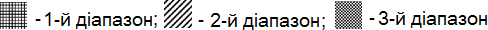 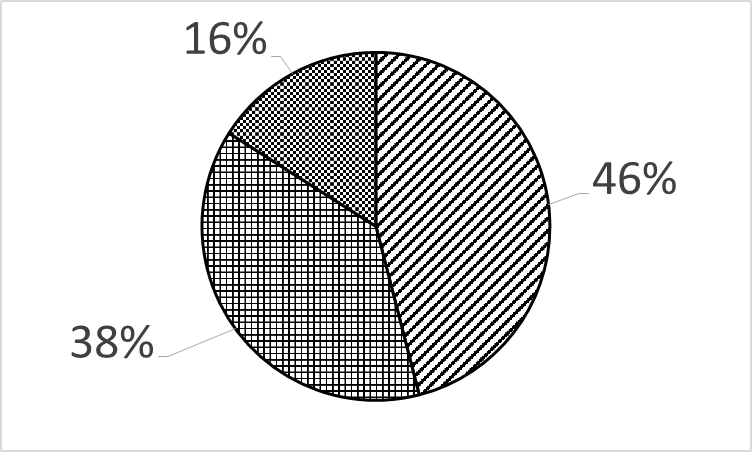 Рисунок 1.1 – Осереднені співвідношення діапазонів температур повітря навколишнього середовища у процентах за січень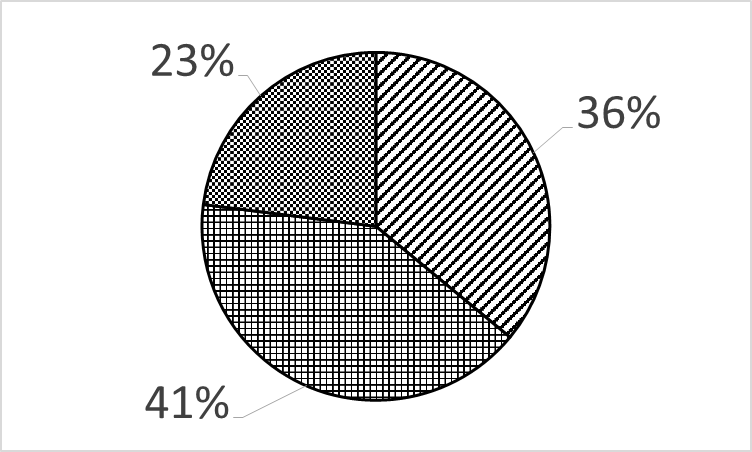 Рисунок 1.2 – Осереднені співвідношення діапазонів температур повітря навколишнього середовища у процентах за лютий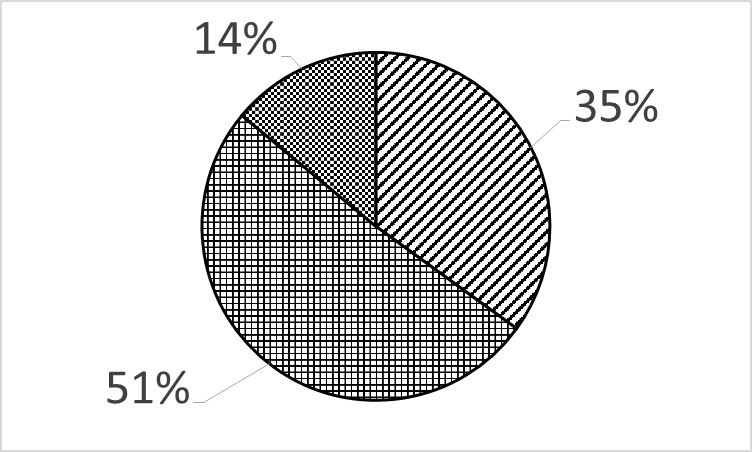 Рисунок 1.3 – Осереднені співвідношення діапазонів температур повітря навколишнього середовища у процентах за березень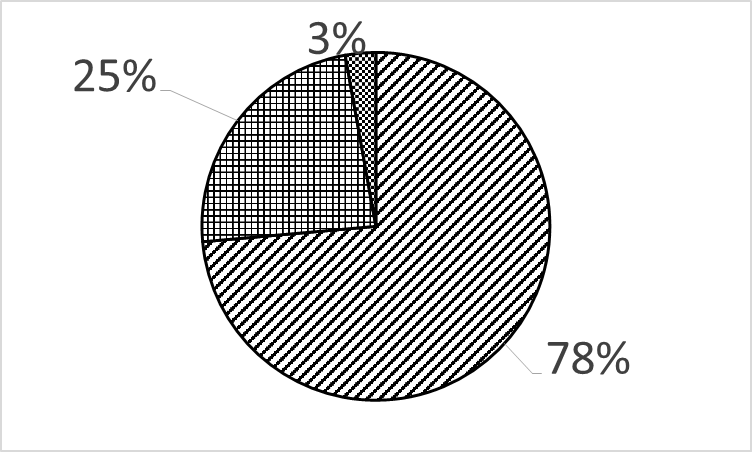 Рисунок 1.4 – Осереднені співвідношення діапазонів температур повітря навколишнього середовища у процентах за листопад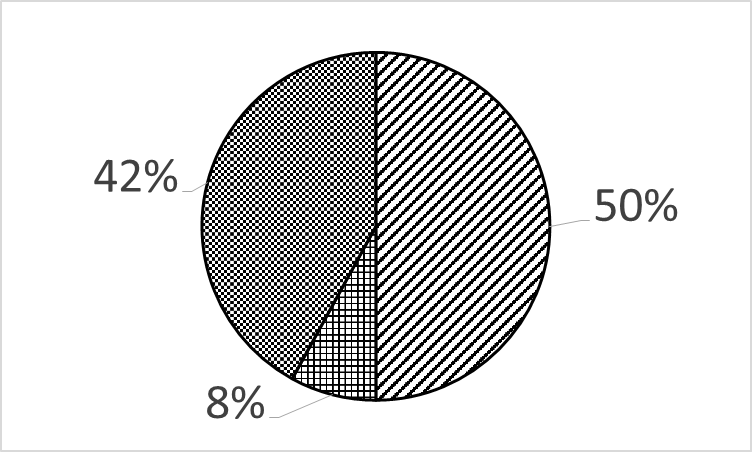 Рисунок 1.5 – Осереднені співвідношення діапазонів температур повітря навколишнього середовища у процентах за груденьОсереднений діапазон температур повітря навколишнього середовища у процентах за квітень та жовтень відповідає першому діапазону.Дані про чисельність населенняЧисельність населення м. Суми визначена на 01.01.2019 року за наданою інформацією Управління архітектури та містобудування СМР, становить 268 тис. осіб. Показники чисельності населення міста (розраховані на розрахункові періоди розробки Схеми) на 01.01.2024 р. становлять  269 тис.  осіб,  на  01.01.2029 р. становлять 270 тис. осіб та вказані у табл.1.1.Таблиця 1.1 – Чисельність населення в м. Суми на період 2019-2029 рр.Житлові та громадські будинки, рівень їх благоустроюКомплекс будівель міста Суми характеризується історичною забудовою (центральна частина міста); забудовою багатоповерховими будівлями (окремі квартали різних районів міста); житловими буділіями приватного сектору.Дані щодо житлового фонду визначені Управлінням архітектури та містобудування СМР за інтерполяцією на підставі таблиці «Динаміка житлового фонду по м. Суми на розрахунковий період» Пояснювальної записки до Генерального плану, в якій показники діляться на багатоквартирну та садибну забудову. Перспективи розвитку житлового фонду міста на період дії Схеми теплопостачання зазначені в таблиці 1.2.Таблиця 1.2 – Прогноз розвитку житлового фонду м.СумиРівень благоустрою житлового фонду міста характеризується та визначається наявністю	централізованого	газопостачання;	централізованого електропостачання; централізованого теплопостачання; централізованого постачання холодної води, гарячої води; централізованою системою водовідведення.Основні дані про промисловістьУ місті Суми достатньо розвинута промисловість, яка представлена підприємствами народно-господарського напрямку: машинобудівної, металообробної, хімічної, деревопереробної, легкої, харчової та інших галузей.Провідними підприємствами являються:ПАТ «Сумське НВО»;ВАТ «Хімпром»;ВАТ «Насосенергомаш»;Концерн «Нікмас»;ТОВ «Технологія», та інші підприємства.ЕлектропостачанняДжерелом забезпечення міста електроенергією являються підстанції ПС«Суми», ПС «Суми-Північна», що знаходиться на балансі Магістральних електричних мереж, та ПС «Сумська ТЕЦ» що знаходиться у власності СМР та орендована ТОВ «Сумитеплоенерго». Забезпеченість електричною енергією джерел централізованого теплопостачання є достатньою для їх функціонування і додаткового розширення підстанцій за умови виконання заходів за першою та другою чергою будівництва Схеми теплопостачання не потрібне. Довідки про електропостачання Сумських котелень та самого міста Суми наведені у додатку А (лист 15 та лист 16) Тому 2 Схеми теплопостачання міста Суми на період 2019- 2029 років (далі – Том 2).Річне  споживання  електроенергії  містом  становить   у   середньому   360000 МВт∙год. Централізовані системи опалення міста споживають у середньому 13300 МВт∙год /рік. Джерелом «власної міської» генерації (Сумською ТЕЦ) виробляється електроенергії у середньому 107700 МВт∙год /рік. Частка електроенергії, що генерується наразі у м. Суми відносно загального її споживання містом становить 30 %. Також слід зазначити, що «власна міська електроенергія» виробляється по когенераційному циклу. З метою збільшення обсягів вироблення електроенергії по когенераційному циклу у м. Суми, а також дотримання температурного графіку роботи теплових мереж пропонується варіант сумісної роботи існуючих електрогенеруючих установок ПАТ «СНВО» (виробнича дільниця № 120) з КППВ ПАТ «СНВО». Впровадження зазначених заходів також має підвищити частку вироблення теплової енергії для потреб теплозабезпечення на когенераційних енергетичних установках міста, з доведенням цього показника до рівня вище 60%.ВодопостачанняВодопостачання міста здійснюється Сумським комунальним підприємством«Міськводоканал» Сумської міської ради із підземних джерел, що розташовані на шести   водозаборах.   Загальна   добова   потужність   водопроводу   складає  88,39 тис. м3 на добу. Фактична подача води в місто складає 51-55 тис. м3 на добу. Для забезпечення водопостачання в місті Суми знаходиться в експлуатації 528,712 км водопровідних мереж діаметром від 50 мм до 800 мм.Водовідведення	здійснюється	каналізаційними	мережами	загальною довжиною 331,091 км. Працюють 20 каналізаційних насосних станції. Очищення стоків міської системи водовідведення проводиться на міських очисних спорудах. Необхідність у додатковому прокладанні водопровідних  та  каналізаційних мереж при виконанні заходів за першою та другою чергою будівництва Схемитеплопостачання відсутня.ГазопостачанняНаразі  забезпечення  міста  природним  газом  здійснюється  від  мереж  ТОВ «Сумигаззбут». В місті задіяна трьохступенева система газопостачання. Газ надається споживачам через газорегуляторні пункти (ГРП).Необхідність у додатковому прокладанні газових мереж та встановлення на них додаткового обладнання з метою додаткового забезпечення паливом теплогенеруючих пристроїв централізованих систем теплопостачання міста при виконанні заходів за першою та другою чергою будівництва Схеми теплопостачання відсутня. Виключенням може бути будівництво газової мережі у разі прийняття рішення щодо теплозабезпечення новобудов Північного району житлової забудови для забезпечення паливом нової відокремленої котельні.Деталізація основних моментів функціонування систем газозабезпечення, водозабезпечення та водовідведення, а також, електрозабезпечення, наведена у додатку А (лист 14) Том 2.АНАЛІЗ ІСНУЮЧОЇ СИСТЕМИ ТЕПЛОПОСТАЧАННЯ М. СУМИЗагальні відомості про систему теплопостачанняТеплозабезпечення об’єктів інфраструктури та житла міста Суми сформоване історично та наразі розвивається за традиційними напрямками, а також з впровадженням новітніх тенденцій поєднання централізованих систем теплозабезпечення та систем індивідуального опалення.Основними постачальниками теплової енергії для потреб опалення об’єктів міста є ТОВ «Сумитеплоенерго», яке експлуатує Сумську ТЕЦ, встановленої потужності 469,2 Гкал/год (545,7 МВт), та 20 відокремлених котелень, загальною встановленою потужністю 142,489 Гкал/год (165,46 МВт) дві з яких також забезпечують  технологічною  водяною  парою  медичні  заклади  міста; Дирекція«КППВ» ПАТ «Сумське НВО», яка експлуатує котельню  встановленої потужності 405,6 Гкал/год (471 МВт); ТОВ «Сумська паляниця», котельня, встановленою потужністю 2,14 Гкал/год (2,5 МВт), яка забезпечує тепловою енергією об’єкти підприємства та підключеного до неї житла; Сумський національний аграрний університет (СНАУ), що має на своєму балансі та у експлуатації котельню встановленою потужністю 19,5 Гкал/год (22,68 МВт), та забезпечує теплопостачання власним об’єктам, у житлові багатоквартирні будинки та об’єкти міської інфраструктури; КП «Міськводоканал», котельня, встановленою потужністю 0,897 Гкал/год (1,043 МВт), якого виробляє теплову енергію для технологічних потреб підприємства та теплозабезпечення житлових будинків, приєднаних до неї; Державна установа «Сумська виправна колонія (№116)», яка своєю котельнею встановленою потужністю 4,0 Гкал/год (4,6 МВт) опалює будівлі Установи; Полтавська КЕЧ, яка котельнею встановленою потужністю 7,256 Гкал/год (8,439 МВт) забезпечує тепловою енергією для потреб опалення   об’єкти   військової   частини   та   комунального   навчального закладу«Сумський кадетський корпус ім.Харитоненка». Розподіл за встановленою потужністю основних складових системи теплопостачання м. Суми представлено на рис. 2.1.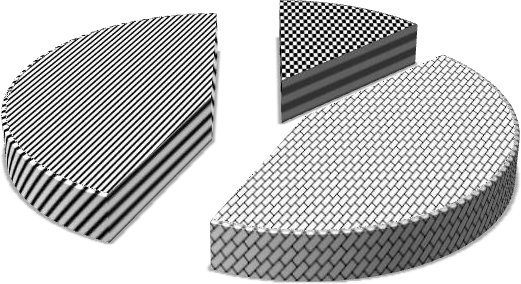 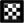 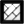 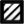 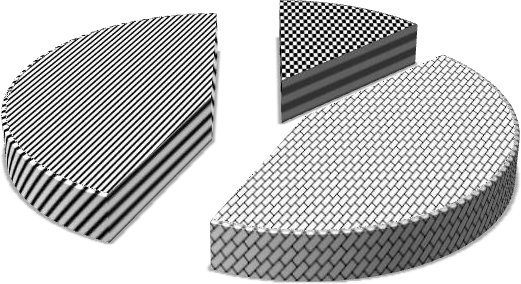 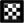 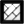 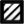 Рисунок 2.1. Розподіл за встановленою потужністю основних складових системи теплопостачання м. СумиБільш детальну характеристику зазначених об’єктів генерації теплової енергії наведено у Додатку А (листи 1-13) Том 2.Відповідно до класифікації за потужністю джерел теплової енергії згідно ДБН В.2.5-39:2008 «Інженерне обладнання будинків і споруд. Зовнішні мережі та споруди. Теплові мережі»:2 котельні і ТЕЦ відноситься до систем централізованого теплопостачання (від 20 МВт);7	котелень	відноситься	до	систем	помірно-централізованого теплопостачання (від 3 до 20 МВт);5 котелень відносяться до систем децентралізованого теплопостачання (від 1 до 3 МВт);	7  котелень   відносяться  до  систем   автономного   теплопостачання  (до 1 МВт).Розподіл за загальною встановленою потужністю котелень наведений на рисунку 2.2.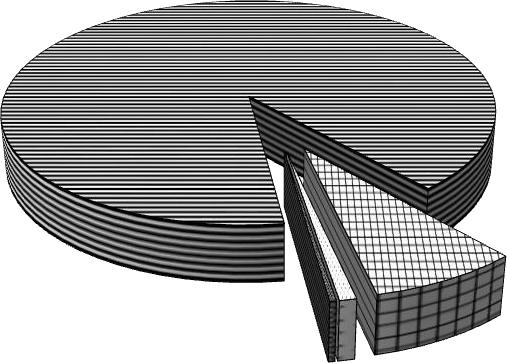 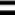 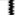 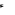 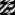 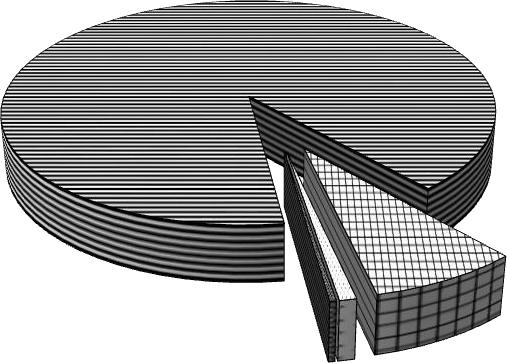 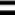 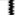 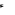 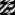 Рисунок 2.2 – Розподіл за загальною встановленою потужністю котелень м. СумиНаразі здебільшого багатоквартирні будинки багатоповерхової забудови міста проектуються та зводяться з облаштуванням систем квартирного індивідуального опалення, дахових котелень, що у короткотерміновому майбутньому матиме негативні наслідки щодо подальшого розвитку міської централізованої системи теплопостачання та деякі екологічні проблеми житлових масивів.Теплозабезпечення об’єктів приватної житлової забудови міста здійснюється, в основному, індивідуальними теплогенераційними засобами з використанням індивідуальних котельних агрегатів, які використовують як паливо природний газ, тверде паливо (в основному, деревину).Централізовані системи теплопостачання запроектовані, як залежні централізовані, з використанням центральних теплових пунктів (ЦТП), індивідуальних теплових пунктів (ІТП), з застосуванням теплового графіку подачі теплоносія 950С–700С, 1100С–700С та 1500С–700С. У котельнях встановлено та переважно експлуатуються котли старих типів з експлуатаційним ККД – від 82% до 90% (Додаток А, листи 1-13) Том 2.Теплові мережі закриті, 2-х трубні та 4-х трубні підземного, надземного канального та безканального прокладання. Зважаючи на реальні терміни експлуатації мереж, фактичний технічний стан, їх теплоізолюючі властивості у багатьох випадках не відповідають чинним нормативам.Втрати теплової енергії при її транспортуванні тепловими мережами, які декларують підприємства – надавачі послуг з теплопостачання у середньому варіюють від 3% до 30% і залежать від стану теплоізоляції трубопроводів, їх діаметрів, способу прокладання мереж, об’ємів фактичних витоків теплоносія з мереж та інших факторів (див. Додаток Б, лист 1) Том 2. Однак, з наданих вихідних даних, чіткого уявлення про поелементні об’єми тепловтрат, а тим паче підтвердженого чинними та достовірними розрахунками, які базуються на затверджених у нормативному порядку результатах досліджень та вимірів підприємства-надавачі послуг з теплопостачання не мають. Наприклад, ТОВ«Сумитеплоенерго» у наданій, як вихідна, інформації вказують на середнє значення теплових втрат у теплових  мережах 25,9% (див. Додаток Б, лист 2)    Том 2. Будівлі закладів бюджетної сфери міста практично повністю забезпечені засобами інструментального обліку спожитої теплової енергії, однак наразі проблематичним є оснащення таких будівель системами та пристроями автоматичного регулювання теплового потоку на вході в будівлі. Це призводить до перевитрат теплової енергії у осінньо-весняні періоди року. Аналогічна ситуація відстежується і в житлових будинках багатоповерхової забудови.Результати проведених вибіркових документальних обстежень будівель споживачів та об’єктів теплогенерації міста підтверджують, що теплопостачання споживачів від централізованих систем теплопостачання організоване з урахуванням вимог ДБН В.2.5-39:2008, «Правил технічної експлуатації тепловикористовуючих установок та теплових мереж».Теплове навантаження системи централізованого теплозабезпечення м. Суми визначається головним чином комунально-побутовими потребами міста.Сучасний стан промисловості та житлового будівництва (нове житло будується переважно з індивідуальними джерелами опалення) у короткостроковій перспективі не дозволяють розраховувати на зростання теплових навантажень систем централізованого опалення, що зумовило б необхідність введення нових теплогенераційних потужностей. Однак, нововведені чинні нормативні документи вводять обмеження щодо облаштування індивідуального опалення у новобудовах вищих за три поверхи (ДБН В. 2.5.–20:2018). Зважаючи на цю систуацію, а також, на те, що відбуваються поступово приєднання деяких споживачів до централізованих систем опалення, у недалекому майбутньому може виникнути необхідність у введені нових теплогенеруючих потужностей.Технічна характеристика теплопостачальних підприємствНаразі у системах централізованого опалення міста експлуатується 101 котел різних типів сумарної встановленої потужності – 1033,43 Гкал/год, що працюють на газоподібному та твердому (вугільному) паливі. Загальне підключене максимальне теплове навантаження складає 705,0789 Гкал/год, тобто, загальна завантаженість котелень за потужністю складає 68%. Проектні навантаження діючих котелень були визначені виходячи з перспективи розвитку активногоприєднання теплового навантаження, що і продиктувало номенклатуру установленого на них котельного обладнання, яке у деяких випадках практично  не експлуатується через високу одиничну потужність. Зниження темпу приросту теплового навантаження котелень, а у багатьох випадках взагалі його зменшення  є однією з причин використання у технологічному процесі теплозабезпечення застарілих морально та фізично котлів НИИСТУ-5. Кількість встановлених котлів цієї марки на теплогенераційних об’єктах міста 28 штук. При їх експлуатації здебільшого використовується спрощене регулювання співвідношення газ/повітря та застарілі конструкції пальників, які не відповідають сучасним вимогам експлуатації котельного обладнання та енергозбереження. Результати аналізу наданих вихідних даних щодо функціонування котелень та їх обладнання за останні 3 роки вказують на високу енергоємність їх технологічного процесу та необхідність розробки і впровадження технічних та організаційних заходів щодо підвищення їх енергоефективності.Суттєва частина опалювальних навантажень житлово-комунального сектору одноповерхової забудови покривається індивідуальним автономним опаленням, при цьому, централізовані аварійні та сервісні служби що до його експлуатації відсутні, розрахунки та облік викидів СО2 не проводяться.Транспортування теплової енергії забезпечується тепломережами, які характеризуються високим рівнем зношення та потребують виконання заходів щодо їх реновації:77% тепломереж від квартальних котелень потребують повної заміни;97% тепломереж від Сумської ТЕЦ потребують повної заміни;58% тепломереж від котельні Дирекції «КППВ «Сумське НВО» потребують повної заміни.Існуючий фактичний графік повної реконструкції тепломереж в місті не відповідає потребам, і тому, ситуація з експлуатацією теплових мереж щорічно погіршується.Результати теплових розрахунків, проведених за вихідними даними функціонування систем теплопостачання вказують на невідповідність у деяких випадках геометричних параметрів елементів існуючих теплових мереж та реальних теплових навантажень приєднаних до них об’єктів.Результати гідравлічних розрахунків, проведених за вихідними даними функціонування систем теплопостачання вказують, що не виконання заходів, передбачених у попередньо розроблених схемах теплопостачання (в тому числі, Схемою теплопостачання міста Суми до 1995 року) в частині будівництва підкачуючих насосних станцій ПНС-3, ПНС-4 та нових тепломагістралей, перекладки діючих магістралей зі збільшенням діаметрів їх трубопроводів з одночасним приєднанням додаткових потужностей нових споживачів, а також, закриття деяких відокремлених котелень, і приєднання їх споживачів до централізованого теплопостачання (від Сумської ТЕЦ) призвело до обмеження використання наявної теплової потужності Сумської ТЕЦ.Така ситуація виникла через обмеження пропускної спроможності магістральних теплових мереж і переходу централізованої системи теплопостачання міста від температурного графіку подачі теплоносія 1500С–700С на графік 1100С–700С.Максимальний обсяг води, що циркулює в системі теплопостачання , приєднаної до Сумської ТЕЦ становить 6200-6500 м3/год, при цьому, у деяких споживачів, приєднаних до кінцевих точок тепломагістралі, відсутній нормативний перепад тиску на вході до теплового пункту будівель. Така ситуація, у свою чергу, змушує теплопостачальні організації встановлювати додаткові відкачуючі або подаючі насоси.За наданими вихідними даними, розрахункова максимальна кількість теплової енергії, яка може бути використана споживачами від Сумської ТЕЦ за графіком подачі теплоносія 1100С–700С може становити близько 260 Гкал/год.Виходячи з наданої вихідної інформації щодо приєднаного максимального розрахункового теплового навантаження споживачів (див. Том 2, додаток В) яке дорівнює 341 Гкал/год, та існуючого температурного графіку подачі теплоносія 1100С–700С, а також, спираючись на вимоги «Правил користування теплової енергії» від 30.11.1999 р №825/4118, подальше приєднання нових теплових потужностей споживачів до теплових мереж, що забезпечуються тепловою енергією від Сумської ТЕЦ не можливе до виконання першочергових заходів щодо збільшення пропускної спроможності теплових мереж згідно п.6.3.2 Правил користування тепловою енергією №825/4118 від 30.11.1999 р. Аналогічна ситуацію і з тепловими мережами, приєднаними до КППВ ПАТ «СНВО».Виправлення такої ситуації може бути виконанням переліку напрацьованих заходів щодо будівництва нових та повної реновації діючих тепломереж, зазначених у додатку .Відповідно до п.5.1а ДБН В.2.5-39:2008 для існуючої забудови населеного пункту та діючих промислових підприємств і організацій, можливо визначати потребу в тепловій енергії за проектними даними з уточненням за фактичними тепловими навантаженнями. Максимальний тепловий потік на опалення та гаряче водопостачання житлових та громадських споруд споживачів, підключених до Сумської ТЕЦ та КППВ ПАТ «СНВО» з уточненням за фактичними тепловими навантаженнями визначено на 01.01.2019 р. і наведено у додатку В (2-га частина) Том 2.Виходячи з цієї інформації приєднане максимальне теплове навантаження споживачів, приєднаних до Сумської ТЕЦ, становить 197 Гкал/год, і в такому разі (за цієї умови) існує можливість приєднання нових споживачів до теплових мереж, що приєднанні до Сумської ТЕЦ та КППВ ПАТ «СНВО».Використання встановленої теплової потужності Сумської ТЕЦ також є можливим за умови виконанням переліку напрацьованих заходів щодо будівництва нових та повної реновації діючих  тепломереж,  зазначених  у додатку Ж Том 2.Система обліку енергоресурсівУ місті Суми розподіл тепла у будівлях відбувається через їх теплові пункти. Система опалення будівель закрита та залежна. Теплопостачання від магістральних теплопроводів організовано через прямі вводи у будівлі, або через ЦТП. Теплові пункти в будівлях в основному спроектовані та організовані з використанням елеваторних пристроїв. Опалення будинків здійснюється головним чином за закритою схемою з використанням елеваторного пристрою.Специфіка температурного графіку подачі теплоносія у централізованих системах теплопостачання у поєднанні з конструктивними особливостями елеваторних пристроїв призводять до суттєвих перетопів у будівлях протягом «теплих» періодів опалювального сезону.У м. Суми оснащення вузлами обліку теплової енергії (загальнобудинкові та індивідуальні) споживачів від ТОВ «Сумитеплоенерго» та котельні Дирекції КППВ ПАТ «Сумське НВО» становить:98% – споживачів теплової енергії житлового фонду; 100% – споживачів теплової енергії бюджетної сфери.Використання паливаОсновним енергетичним ресурсом у технологічному процесі генерації теплової енергії в котельнях систем опалення м. Суми є природний газ. Його частка у загальному балансі первинних енергоресурсів систем теплозабезпечення становить 58%. Обсяги споживання природного газу при генерації теплової енергії котельнями м. Суми для потреб теплозабезпечення будівель представлено у таблиці 2.1.Використання твердого палива (кам’яного вугілля, деревини) досить обмежене, зважаючи на організаційно-технічні та фінансові проблеми, що виникають при переведенні котельного обладнання на тверде паливо. Наразі тверде паливо частково використовується Сумською ТЕЦ (воно становить близько 66% у паливному балансі ТЕЦ 2018 року). Деревина для потреб теплофікації використовується у вигляді дров, брикетів та пелет у теплогенераційних установках СНАУ, деяких закладах міської комунальної інфраструктури для обігріву адміністративно-побутових та виробничих приміщень промислових підприємств з використанням локальних систем теплозабезпечення об’єктів. Однак, особливої популярності технологія спалювання деревини в котельнях централізованих систем опалення м. Суми наразі не набула. Така ситуація пояснюється також виникненням при її впроваджені цілої низки у т. ч. екологічних проблем.У порівнянні з природним газом, при більш низькій вартості деревинного палива економічний розрахунок вартості життєвого циклу технології спалювання деревини не дає занадто оптимістичного прогнозу її застосування. А також, за інформацією Департаменту інфраструктури міста Суми, місцеві види палива (у т.ч. деревина) у місті відсутні.Споживання природного газу абонентами м. Суми на побутові потреби зменшується на частку використання твердого палива у паливному балансі споживачів приватного сектору забудови м. Суми.Таблиця 2.1Обсяги споживання природного газу у м. СумиНайбільшим попитом у приватному секторі наразі користуються дрова, однак, зважаючи на динаміку зростання попиту на них є загроза погіршення екологічної ситуації навколо міста через можливі не контрольовані рубки деревини. Зважаючи на це, одним з можливих резервів нарощування на ринку об’ємів палива з деревини є поглиблена переробка відходів деревини при планових лісозаготівлях на щепу, паливні брикети, пелети. Такий захід дозволить збільшити пропозицію на ринку без збільшення екологічного навантаження на навколишнє середовище. За експертними оцінками, що базуються на інформації лісопереробної галузі, впровадження системи збору та глибокої переробки відходів лісозаготівлі може дати до 50% приросту палива з деревини без суттєвого збільшення існуючих об’ємів планових рубок.Характеристика балансу палива на весь період роботи Схеми наведено у таблиці 2.11Використання електроенергіїСистеми централізованого теплозабезпечення міста (як свідчать надані вихідні дані) забезпечені електричною енергією у повному обсязі. Наразі існує практична технічна можливість енергопостачальними організаціями задовольнити збільшення потужності електроспоживання котельнями до рівня їх максимальної теплової потужності без виконання додаткових заходів на електричних мережах. Для оцінювання ефективності використання електричної енергії на котельнях та в системі транспортування теплової енергії до кінцевого споживача проаналізовано питомі показники витрати електроенергії на виробництво та транспортування відпущеної теплової енергії кінцевим споживачам. Для кожної відокремленої системи вони різні і, насамперед, залежать від довжини, діаметрів трубопроводів, їх конфігурації, перепадів геодезичних відміток місцевості, питомих величин теплової енергії, що транспортується ними.Однак, аналіз показує тенденцію щодо збільшення (за деяким виключенням) витрати електроенергії на виробництво та транспортування теплової енергії до кінцевого споживача протягом останніх трьох років (див. Том 2, додаток А, листи20 та 21). Така тенденція може пояснюватися зношеністю обладнання, не належною організацією його експлуатації та ремонтів, тому в першу чергу необхідно звернути увагу на експлуатацію та технічний стан котельного обладнання і допоміжного обладнання насосної групи.Використання водиТепловими джерелами міста (котельними) вода використовується для технологічних потреб та санітарно-побутових потреб персоналу. Для санітарно- побутових потреб персоналу вода використовується з централізованого водопроводу питного водопостачання міста.Технологічні	потреби	Сумської	ТЕЦ	та	КППВ	ПАТ «СНВО»	у	воді задовольняються технічною водою, джерелом якої є річка Псел.Котельні міста Суми використовують воду для своїх технологічних потреб із централізованої системи водопостачання питної води.Обсяги споживання технічної та питної води обраховуються лічильниками, які встановлені на вводі до систем її споживання.Використання теплової енергіїТеплова енергія, що виробляється на теплогенеруючих об’єктах централізованих систем опалення міста, використовується для потреб централізованого опалення будівель та централізованого гарячого водопостачання, а також генерації водяної пари, яка застосовується у технології дезінфекції лікувальними закладами міста.За наданими Замовником даними (див. Додаток А Том 2), кількість відпущеної споживачам теплової енергії надавачами послуг з теплопостачання від об’єктів теплогенерації за 2018 рік становить:Сумська ТЕЦ ТОВ «Сумитеплоенерго» – 568,126 тис. Гкал/рік;Котельні ТОВ «Сумитеплоенерго» – 105,126 тис. Гкал/рік;Дирекція «КППВ ПАТ «Сумське НВО» – 243,659 тис. Гкал/рік;Котельня бази КП «Міськводоканал» СМР – 1,883 тис. Гкал/рік;Котельня СНАУ – 8,3 тис. Гкал/рік;Котельня ТОВ «Сумська паляниця» – 0,616 тис. Гкал/рік.Загальна кількість відпущеної теплової енергії від вказаних теплогенеруючих підприємств становить – 927,71 тис. Гкал/рік.Оцінка енергетичної ефективності існуючої системи теплопостачанняСистема централізованого теплопостачання міста Суми вибудовувалася на протязі активного розвитку міста, переважно у 1960-1990 роках. Будівництво джерел теплової енергії та інфраструктури теплових мереж здійснювалося здебільшого без урахування критерію ефективності витрат на опалення. Застосовувалася практика, коли будівлі-споживачі технічно приєднувалися до існуючих котелень з одночасним нарощуванням генеруючих потужностей котелень. При цьому використовувалися наступні критерії – пропускна здатність теплових мереж, та забезпечення генеруючих потужностей котелень. Питання енергоефективності джерел теплової енергії, теплоізолюючих властивостей теплових мереж, регулювання споживання тепла будівлями-споживачами були суто технологічними питаннями проектантів, будівельників та експлуатуючих організацій і не входили до кола питань управління містом з боку місцевої влади.Основними показниками, за якими можна визначити ефективність споживання палива теплофікаційними установками міста є розраховані питомі показники фактичного споживання палива, що витрачається на генерацію одиниці теплової енергії. Розраховані питомі показники, в деяких випадках не відповідають паспортним даним котлів. Це вказує на доцільність проведення у подальшому вибіркового енергетичного обстеження котелень, питомі показники споживання палива при генерації теплоти у яких занадто високі, або, навпаки, занадто низькі.Загальний підсумок за аналізом основних показників ефективності споживання палива теплофікаційними установками систем централізованого опалення м.Суми (див. Том 2, додаток А, лист 17) наведено нижче, як осереднені величини за останні три роки по всім котельням:Показники ефективності функціонування теплових мереж котелень міста Суми розраховані на основі вихідних даних, наданих Замовником. Звертає на себе увагу той факт, що по деяким мережам котелень відбулося різке зменшення ефективності їх функціонування упродовж одного року (див. Том 2, додаток А, лист 18). Нижче наведено осереднені величини за останні три роки по всім котельням:З метою оцінювання та порівняння ефективності використання енергії котельнями для опалення будівель споживачів застосовано інтегральний показник питомих витрат виробленої теплової енергії на 1 квадратний метр опалюваної площі. Величина такого показника згідно норми залежить від ефективності функціонування всього ланцюжка технологічного процесу централізованої системи опалення: підготовки палива, генерації тепла, його транспортування до споживача, ефективності використання теплоенергії споживачами.Ефективність функціонування систем теплозабезпечення м. Суми також оцінено через визначення питомої витрати природного газу на 1 Гкал відпущеної теплової енергії кінцевим споживачам (див. Том 2, додаток А, лист 19). Показник розраховано з використанням вихідних даних. Нижче наведено осереднені величини за останні три роки по всім котельням:Проведений аналіз показує, що джерела теплової енергії централізованих систем теплопостачання мають різні інтегровані показники ефективності використання енергії на опалення споживачів.Виходячи з цього, основними напрямками розробки та впровадження заходів щодо підвищення енергоефективності функціонування централізованих систем теплопостачання мають бути:Модернізація котельного та допоміжного обладнання.Заміна котельного обладнання.Заміна	трубопроводів	теплових	мереж	зі	зміною	їх	діаметрів	(за результатами теплових розрахунків).Впровадження автоматизованих систем регулювання генерації тепла у відповідності до змінного теплового навантаження теплоспоживачів.Встановлення індивідуальних теплових пунктів у споживачів.Розроблення	та	впровадження	загальноміської	системи	моніторингу споживання теплоти будівлями, та його короткострокового прогнозування.ПОТРЕБА МІСТА СУМИ В ТЕПЛОВІЙ ЕНЕРГІЇ З УРАХУВАННЯМ ПЕРСПЕКТИВИ РОЗВИТКУ (І ЧЕРГИ БУДІВНИЦТВА)Потреба в тепловій енергії на 01.01.2019 (існуюче положення)Проведений аналіз показує, що теплове навантаження системи централізованого теплозабезпечення м. Суми визначається головним чином комунально-побутовими потребами міста. Виходячи з цього, пропонується розроблення Схеми теплопостачання провести за двома альтернативними варіантами, які враховують вихідні дані генерального плану розвитку міста. За наданими матеріалами генерального плану розвитку міста Суми, модернізація систем теплозабезпечення за першою чергою будівництва (2019-2024 р.р.) планується з проведенням заходів щодо підвищення енергоефективності їх функціонування. В основному повинні бути виконані заходи щодо модернізації та заміни основного котельного обладнання та ремонту мереж теплопостачання (з заміною у необхідних випадках діаметрів трубопроводів та застосування попередньоізольованих труб).Наразі номінальна потужність встановленого теплогенеруючого обладнання котелень перевищує теплове навантаження системи (за потреби у тепловій енергії на опалення будівель) і надлишкові теплові потужності можуть бути використані за умови додаткової потреби у тепловій енергії при введенні нового житла у багатоквартирних будинках багатоповерхової забудови та реалізації проекту надання послуги з централізованого гарячого водопостачання. Реалізація таких проектів вбачається забезпеченням житла тепловою енергією через індивідуальні теплові пункти різних конструктивних схем.При розрахунку теплових навантажень враховано зміну максимального розрахункового теплового навантаження будівель закладів бюджетної сфери міста Суми, які підпадають під термомодернізацію (згідно рішення Сумської міської ради «Про Програму підвищення енергоефективності в бюджетній сфері міста Суми на 2017-2019 роки» від 21 грудня 2016 року №1548-МР). Розрахунок теплового навантаження будівель таких закладів проведено на основі КТМ-204 Україна 244-94.Збільшення установленої потужності котелень у наступні п’ять років не передбачається, однак, залишається актуальним питання підвищення енергоефективності функціонування котелень та всієї системи теплопостачання міста шляхом реконструкції обладнання котелень і теплових мереж.Потреба міста в тепловій енергії визначена за системами теплозабезпечення від котелень на початок терміну дії Схеми теплопостачання (на 01.01.2019 року) наведена у таблиці 2.2.Таблиця 2.2 Потреба в тепловій енергії житлово-комунального сектору та об’єктівпромисловості на початок терміну дії Схеми теплопостачанняПотреба	в	тепловій	енергії	житлово-комунального	сектору	на розрахунковий періодДля схеми теплопостачання – по кожному варіанту визначались капітальні та експлуатаційні затрати по котельнях, теплових мережах, термін їх окупності, в результаті техніко-економічного порівняння варіантів приймався найбільш економічний, оптимальний варіант схеми теплопостачання міста з рекомендованих джерел теплопостачання, який повинен враховувати мінімальний вплив на навколішне середовище.В результаті техніко-економічного порівняння варіантів, за яким для впровадження рекомендується найбільше економічний варіант по кожному техніко-економічному показнику, наводиться потреба теплової енергії за найвигіднішим варіантом (заходами з енергозбереження) на розрахунковий період з урахуванням виділенням черговості споживачів перспективної забудови, наводиться у таблиці 2.3. З метою збільшення приєднаного  навантаження котельні по вул. Нахімова, 30 рекомедується провести перепідключення житлового будинку по вул. Івана Кавалерідзе, 17 до мереж зазначеної котельні, виключивши з переліку надавачів послуг ТОВ «Сумська Паляниця».Більш конкретна інформація щодо кожного абонента, який під’єднаний до тепломереж відповідної котельні міста, наведено у додатку В (1-а та 2-а частина), додатку К та Додатку Л Том 2.21Таблиця 2.3Потреба в тепловій енергії житлово-комунального сектору на розрахунковий періодПродовження таблиці 2.323Баланс тепла I-ї черги будівництваЗабезпечення теплової потреби споживачів за I-ю чергою будівництва має здійснюватися за рахунок максимального використання існуючих потужностей котелень та впровадження заходів щодо необхідної їх модернізації та реконструкції.Виходячи з аналізу дійсного стану систем централізованого теплопостачання міста Суми, та умов споживання теплової енергії, одним з основних факторів зростання споживання тепла системами теплопостачання є значні тепловтрати при його транспортуванні по магістральним та розподільчим трубопроводам. Як приклад, при транспортуванні теплової енергії від КППВ  ПАТ "Сумське НВО" (відповідно до наданих вихідних даних) протягом останніх років відслідковується поступове та суттєве зменшення ефективності  виробництва теплової енергії (у середньому з 92,3% на початок 2015 року до 84,6% на початок 2019 року), а також, зростають втрати теплової енергії при транспортуванні до кінцевого споживача (у середньому від 11,8% на початок 2015 року до 26,5% на початок 2019 року), що свідчить, у тому числі, про погіршення технічного стану системи теплозабезпечення, а також зменшення кількості відпущеної кінцевим споживачам теплової енергії.Баланс тепла по централізованим системам теплозабезпечення на період І черги будівництва (п’ять років) визначено у таблиці 2.4. Величини для забезпечення теплової енергії у зазначеній таблиці, отримані за результатами теплових розрахунків з урахуванням витрат на власні потреби котельні – 2%.Виходячи із фактичного технічного стану всіх технологічних ланок системи виробництва та розподілу теплової енергії у м. Суми, з метою забезпечення споживачів І черги будівництва за рахунок максимального використання діючих потужностей джерел теплової енергії необхідно впровадити заходи з модернізації і реконструкції існуючих джерел теплової енергії та теплових мереж, що потребують першочергових інвестицій та обраним варіантом, визначені  у  таблиці 2.4.1Повну характеристика зазначених заходів відповідно до кожного джерела теплової енергії та приєднаних до них мереж та споживачів наведено у додатках Г; К; Л Том 2.24Таблиця 2.4Баланс тепла І черги будівництва (п’ять років)Таблиця 2.4.1Заходи щодо модернізації і реконструкції існуючих джерел теплової енергії і теплових мереж І черги будівництваРозробка рекомендацій із теплопостачання міста на розрахунковий період за варіантамиНа	розрахунковий	період	(2019-2029	роки),	з	урахуванням	І	черги будівництва, сформовані можливі варіанти теплопостачання міста Суми. ВАРІАНТ 1Варіант передбачає функціонування системи централізованого теплопостачання від теплових джерел, розташованих на території Сумської ТЕЦ та КППВ ПАТ «СНВО» з застосуванням температурного графіка подачі теплоносія 1500С–700С і використання встановлених теплових потужностей основних джерел Сумської ТЕЦ  –  469 Гкал/год  та  КППВ  ПАТ «СНВО»  –  405,6 Гкал/, і приєднаними максимальними тепловими навантаженнями споживачів, визначеними за черговістю нового будівництва, передбачених цією Схемою.Вважається, що подальше повне використання встановлених теплових потужностей Сумської ТЕЦ за третім варіантом можливе після виконання низки заходів, а саме:будівництво насосної станції ПНС № 4 у районі ТК-719;модернізація тепломережі по вул. Троїцькій з перекладкою трубопроводу Ду 400 мм на Ду 600 мм від ТК-416 до ТК-430 довжиною L=1575 м, або розгляд можливості побудови нової тепломережі по вул. Псільській;будівництво нової тепломережі по вул. Героїв Сумщини Ду 600 мм довжиною L= 900 м від ТК-430 до ТК-503;модернізація  тепломережі  з  перекладкою  трубопроводів   з   Ду 400 на   Ду 500 мм від ТК-511 до ТК-511/10 довжиною L=1097 м, або будівництво тепломережі Ду 500 мм від ТК-700 до ТК-511/10 яка була майже закінчена будівництвом, а наразі демонтована;модернізація  тепломережі  з  перекладкою  трубопроводів   з   Ду 300 на   Ду 400 мм від ТК-511/10 до ТК-511/16 довжиною 376 м.Сумарна розрахункова вартість впровадження вказаних заходів (за запропонованим першим варіантом) щодо поліпшення пропускної спроможності тепломереж, приєднаних до Сумської ТЕЦ – 91845,8 тис. грн (див. Том  2  Додаток Г, табл.Г.7).З метою розширення технічної можливості більш повного використання встановленої теплової потужності КППВ ПАТ «СНВО» для підвищення пропускної спроможності  теплових  мереж  району,  приєднаного  до  КППВ ПАТ «СНВО» вбачається за необхідне виконання першочергових заходів (за першим варіантом), а саме:розробка проектної документації щодо відновлення теплової магістралі діаметром 600 мм від ТК 601 до ТК 608/6;розробка проектної документації щодо капітального ремонту існуючої теплотраси від ТК 607/2 до ТК 607/16 (2d 630 мм довжиною 609 м),розробка проектної документації щодо будівництва нової теплотраси від  ТК 607/16 до новобудови ЦТП;розробка проектної документації щодо будівництва ЦТП тепловою потужністю 12,5 Гкал/год;відновлення теплової магістралі діаметром 600 мм від ТК 601 до ТК 608/6;для забезпечення майбутніх споживачів тепловою енергією новобудов житлової забудови «Північний житловий район» провести будівельні роботи з капітального ремонту існуючої теплотраси від ТК 607/2 до ТК 607/16 (2d 630 мм довжиною 609 м);будівництво нової теплотраси від ТК 607/16 до новобудови ЦТП;будівництво ЦТП тепловою потужністю 12,5 Гкал/год.Сумарна розрахункова вартість впровадження вказаних заходів (за запропонованим першим варіантом) щодо поліпшення пропускної спроможності тепломереж, приєднаних до КППВ ПАТ «СНВО» – 45 739,4 тис. грн (див. Том 2 Додаток Г, п. Г.7.2 (І черга)).За запропонованим першим варіантом Схеми передбачається взаємне резервування основних теплових джерел (Сумської ТЕЦ та КППВ ПАТ «СНВО»), які згідно чинних нормативних документів підлягають обов’язковому резервуванню шляхом з’єднання зазначених джерел теплової енергії через магістраль № 2, для чого необхідно виконати модернізацію теплової мережі від ТК-202/1* до ТК-215 довжиною 1604 м зі зміною діаметра існуючого трубопроводу на діаметр 1000 мм, модернізацію теплової мережі від ТК-215 до ТК-617 довжиною 1051 м зі зміною діаметра існуючого трубопроводу на діаметр 800 мм та будівництва тепломережі від ТК-400 до ТК-202/1* довжиною 578 м з діаметром трубопроводу 1000 мм.Розрахункова вартість заміни/прокладання тепломережі з зазначеного резервування становить – 129 465 тис. грн. (див. Том 2 Додаток Г, п. Г.7.3).Додатково до зазначених заходів першого варіанту Cхеми запропоновано низку заходів, які необхідно виконати для підвищення надійності та енергоефективності функціонування систем опалення міста, що забезпечуються тепловою енергією від відокремлених котелень. Основними пропонованими заходами є: модернізація або заміна котельного обладнання, встановлення додаткового котельного обладнання (для забезпечення тепловою енергією додаткових споживачів, які мають бути приєднані згідно генерального плану розвитку міста) відокремлених котелень, модернізація та заміна допоміжного обладнання котелень (насосів, вентиляторів та ін.), запровадження телекомунікаційних систем управління та моніторингу стану обладнання котелень, ремонт, реконструкція та будівництво ділянок теплових мереж, приєднаних до цих котелень, у відповідності до розроблених заходів. Загальна розрахункова вартість впровадження таких заходів, визначених за варіантом 1 Схеми (див. Том 2, додаток К, табл. К1–К14), складає 20047,7 тис. грн.Загальна розрахункова вартість впровадження запропонованих заходів, які потребують першочергових інвестицій, на Сумській ТЕЦ – 2587940 тис. грн. та КППВ ПАТ «СНВО» – 10482,85 тис. грн (див. табл. 2.4.1 та Том 2, додаток К, табл. К15 та К16), складає 2598422,85 тис. грн.Загальна розрахункова вартість впровадження запропонованих заходів щодо заміни зношених (аварійних) та застарілих ділянок тепломереж (за умови безканального  прокладання  попередньо  ізольованих   труб)   становить   2777352 тис. грн (див. Том 2 Додаток М, табл. ТЕЦ+КППВ (2-й варіант)).Загальна розрахункова вартість впровадження заходів, передбачених варіантом 1 Схеми складає – 5662872,75 тис. грн.Додатково, за можливості, провести будівництво сміттєспалювальної установки на майданчику КППВ ТОВ «СНВО» з тепловою потужністю  приблизно 28 тис. Гкал/рік, що складає близько 3% всієї потреби м. Суми в тепловій енергії (у розрахунку від загальної кількості відпущеної теплової енергії від теплогенеруючих підприємств за 2018 рік, див. п. 2.7).Впровадження заходів, передбачених варіантом 1 Схеми, має надати можливість використання фактично встановлених теплових потужностей на обох основних джерелах теплової енергії (Сумська ТЕЦ та КППВ ПАТ «СНВО») у повному обсязі з можливістю подальшого приєднання нових споживачів. ВАРІАНТ 2Другий варіант оцінює можливість використання встановлених потужностей основних джерел теплопостачання - Сумської ТЕЦ – 469 Гкал/год  та  КППВ  ПАТ «СНВО» – 405,6 Гкал/год разом з ГТУ ПАТ «СНВО» – 21 Гкал/год за температурним графіком подачі теплоносія 1100С–700С якісного регулювання, який надано Замовником, і який не враховувався проектантом при розробленні проекту побудови теплових мереж централізованого теплопостачання м. Суми, приєднаних до основних джерел теплопостачання – Сумської ТЕЦ та  КППВ  ПАТ «СНВО».До розрахунку прийнято значення сумарного максимального теплового потоку приєднаних споживачів, скорегованого за фактичними показниками функціонування систем теплозабезпечення у відповідності до п. 2.5.1а ДБН В.2.5.- 39:2008, до Сумської ТЕЦ (опалення + ГВП) – 197 Гкал/год, а до КППВ ПАТ«СНВО» – 244 Гкал/год, наданих Замовником, і приєднаних розрахункових максимальних теплових навантажень, визначених І та ІІ чергами нового будівництва, передбачених цією Схемою.Вважається, що подальше повне використання встановлених на території Сумської ТЕЦ теплових потужностей за другим варіантом Схеми можливе після виконання низки заходів, а саме:розробити проект побудови насосної станції ПНС №4 з розташуванням її в районі ТК 719. У проекті врахувати та розробити заходи щодо захисту трубопроводів мереж від раптового підвищення тиску (можливого руйнування нагрівальних приладів у споживачів та зворотному трубопроводі);реалізувати проект побудови насосної станції ПНС № 4 з розташуванням її  в районі ТК 719;модернізувати тепломережу по вул. Троїцькій зі зміною діаметра трубопроводу з діаметра 600 мм та діаметра 400 мм на діаметр 700 мм від ТК 412 до ТК 430 (429) довжиною 2058 м, або розглянути можливість будівництва нової тепломережі діаметром трубопроводу 700 мм по вул. Псільській приблизно такої ж довжини;спроектувати та побудувати нову теплову мережу по вул. Героїв Сумщини діаметром 700 мм довжиною 900 м від ТК 430 (429) до ТК 503;модернізувати тепломережу від ТК 511 до ТК 511/10 з заміною трубопроводу діаметром Ду 400 мм довжиною 1097 м на Ду 600 мм, або спроектувати та побудувати нову теплову мережу діаметром Ду 500 мм від ТК 700 до ТК 511/10 довжиною 900 м у частково надземному виконанні (що була свого часу побудована, однак наразі є демонтована);провести налагоджувальні роботи з регулювання гідравлічного режиму функціонування тепломереж району теплопостачання від Сумської ТЕЦ шляхом переключення споживачів, розташованих на вулицях: вул. Привокзальна, вул. Леваневського, вул. Супруна, вул. І. Харитоненка, вул. О. Оніщенка, вул. Б. Хмельницького, а також роз’єднанням теплової магістралі між ТК 438 та ТК 503 по зворотному трубопроводу, до мереж, підключених до ПНС №1 та ПНС №4.Проведення такого заходу має ліквідувати перетікання теплоносія по цих мережах та збільшити перепад між тисками у прямих та зворотних трубопроводах в кінцевих точках магістральних мереж.Розрахункова вартість впровадження зазначених заходів (за другим варіантом Схеми) становить – 141000 тис. грн. (див. Том 2 Додаток Г, табл.Г.8)Вважається за необхідне додатково також провести будівництво та реконструкцію наступних ділянок тепломереж, а саме:модернізувати    тепломережу    діаметром    500 мм    від    ТК504     по   вул. Харківській до ТК700 з заміною труби на діаметр 700 мм довжиною 953 м;модернізувати тепломережу по проспекту Шевченка від ТК 113 до ТК 128 з заміною трубопроводу на діаметр 600 мм довжиною 1576 м;спроектувати та побудувати нову теплову мережу від ТК 738 до ТК 520/5 діаметром 500 мм довжиною 1600 м з підключенням споживачів у районі котельні по вул. Кіровоградська, 4 та частково Хіммістечка;спроектувати та побудувати нову тепломережу від ТК 458 до котельні по вул. Г. Кондратьєва, 120 вулицею Г. Кондратьєва діаметром 600 мм довжиною 1100 м;спроектувати та побудувати нову тепломережу діаметром 600 мм від ТК 458 по вул. 20 років Перемоги, вул. Прокоф’єва до ТК 511/10 довжиною 2121 м.Розрахункова вартість будівництва та реконструкції зазначених тепломереж (за другим варіантом Схеми) при канальному прокладанні трубопроводів тепломереж – 164 432,6 тис. грн (див. Том 2 Додаток Г, п. Г.7.1 (ІІ черга)).Для підвищення пропускної спроможності теплових мереж району, приєднаного до КППВ ПАТ «СНВО» пропонуються до впровадження заходи з їх будівництва та реконструкції, саме:розробка проектної документації щодо відновлення теплової магістралі діаметром 600 мм від ТК 601 до ТК 608/6;розробка  проектної  документації  щодо	капітального ремонту існуючої теплотраси від ТК 607/2 до ТК 607/16 (2d 630 мм довжиною 609 м),розробка  проектної документації щодо	будівництва нової теплотраси від ТК 607/16 до новобудови ЦТП;розробка	проектної	документації	щодо	будівництва	ЦТП	тепловою потужністю 12,5 Гкал/год;відновлення теплової магістралі діаметром 600 мм від ТК 601 до ТК 608/6;для забезпечення майбутніх споживачів тепловою енергією новобудов житлової забудови «Північний житловий район» провести будівельні роботи з капітального ремонту існуючої теплотраси від ТК 607/2 до ТК 607/16 (2d 630 мм довжиною 609 м);будівництво нової теплотраси від ТК 607/16 до новобудови ЦТП;будівництво ЦТП тепловою потужністю 12,5 Гкал/год.Розрахункова вартість впровадження заходів щодо будівництва та реконструкції зазначених тепломереж за другим варіантом при канальному прокладанні трубопроводів – 50739,9 тис. грн. (див. Том 2 Додаток Г, п. Г.7.2 (І черга)).Першочерговими заходами, щодо резервування потужності систем теплозабезпечення м. Суми за другим варіантом, має бути комплекс робіт, пов'язаний з облаштуванням тепломереж, які мають з’єднувати магістральні мережі двох найбільших постачальників теплової енергії – Сумської ТЕЦ та Котельні Північного промислового вузла для забезпечення тепловою енергією їх споживачів у разі виникнення надзвичайної ситуації на зазначених об’єктах.Резервування потужностей котельні Північного промислового вузла та Сумської ТЕЦ за умови повного заміщення їх теплової потужності для забезпечення приєднаних споживачів може бути реалізовано шляхом побудови резервної гілки теплотраси діаметром 1000 мм, довжиною 4,5 км (в однотрубному вимірі). Трасування мережі пропонується розглянути в межах існуючих напрямків прокладання. Для забезпечення гідравлічного режиму перекачування теплоносія між зазначеними об’єктами генерації теплової енергії, пропонується облаштувати додатковими групами насосного обладнання існуючі насосні станції на території Сумської ТЕЦ та КППВ.Розрахункова вартість побудови резервної гілки теплотраси з зазначеними параметрами становить – 383875,1 тис. грн (див. Том 2 Додаток Г, п. Г.7.2 (ІІ черга)).Додатково до зазначених заходів другого варіанту Cхеми запропоновано низку заходів, які необхідно виконати для підвищення надійності та енергоефективності функціонування систем опалення міста, що забезпечуються тепловою енергією від відокремлених котелень. Основними пропонованими заходами є: модернізація або заміна котельного обладнання, встановлення додаткового котельного обладнання (для забезпечення тепловою енергією додаткових споживачів, які мають бути приєднані згідно генерального плану розвитку міста) відокремлених котелень, модернізація та заміна допоміжного обладнання котелень (насосів, вентиляторів та ін.), запровадження телекомунікаційних систем управління та моніторингу стану обладнаннякотелень, ремонт, реконструкція та будівництво ділянок теплових мереж, приєднаних до цих котелень, у відповідності до розроблених заходів. Загальна розрахункова вартість впровадження таких заходів, визначених за варіантом 2 Схеми (див. Том 2, додаток К, табл. К1–К14), складає 20047,7 тис. грн.Загальна розрахункова вартість впровадження запропонованих заходів, які потребують першочергових інвестицій, на Сумській ТЕЦ – 2587940 тис. грн. та КППВ ПАТ «СНВО» – 10482,85 тис. грн (див. табл. 2.4.1 та Том 2, додаток К, табл. К15 та К16), складає 2598422,85 тис. грн.Загальна розрахункова вартість впровадження запропонованих заходів щодо заміни зношених (аварійних) та застарілих ділянок тепломереж (за умови канального прокладання попередньо ізольованих труб) становить 4368311 тис. грн (див. Том 2 Додаток М, табл. ТЕЦ+КППВ (1-й варіант)).Загальна розрахункова вартість впровадження заходів, передбачених варіантом 2 Схеми складає – 7726829,15 тис. грн.Треба зазначити, що Варіант 2 уходить у протиріччя з деякими чинними нормативними документами щодо розрахунку параметрів діючих теплових мереж та його впровадження вимагає значних капіталовкладень. ВАРІАНТ 3Третій варіант передбачає використання встановлених теплових потужностей основних джерел Сумської ТЕЦ  –  469 Гкал/год  та  КППВ  ПАТ «СНВО»  –  405,6 Гкал/год разом з ГТУ та ПГУ ПАТ «СНВО» – 42 Гкал/год за температурним графіком подачі теплоносія 1500С–700С якісного регулювання, з урахуванням якого були спроектовані і побудовані теплові мережі м. Суми зі зрізком на 1100С– 700С і з можливим підняттям температури теплоносія у прямому трубопроводі Т1 вище 1100С при критичному зниженні температури повітря навколишнього середовища (нижче -250С) на термін до виконання заходів щодо збільшення пропускної спроможності теплових мереж.Приєднане максимальне теплове навантаження споживачів, розраховане як сумарний максимальний тепловий потік приєднаних споживачів, скорегований за фактичними показниками функціонування систем теплозабезпечення у відповідності до п.2.5.1а ДБН В.2.5-39:2008, до Сумської ТЕЦ (опалення+ГВП) 197 Гкал/год.За цим варіантом передбачається запровадження низки заходів, а саме:розробка проекту заміни існуючої залежної радіально-кільцевої системи централізованого теплопостачання м. Суми з застосуванням температурного графіка подачі теплоносія 1500С–700С на залежно-незалежну систему теплопостачання з застосуванням температурного графіка подачі теплоносія 1100С–700С з використанням наявних теплових мереж, джерел теплопостачання та інфраструктури. У проекті доцільно врахувати:переведення тепломереж споживачів котелень по вул. Н. Сироватська, 66а, Кондратьєва, 120 та інших (згідно гідравлічного розрахунку системи) на незалежну схему роботи з використанням приміщень та частки обладнання котелень як теплових пунктів;переведення теплозабезпечення споживачів існуючих ЦТП, розташованих в районі вул. Прокоф’єва та інших кінцевих точках тепломагістралей, а також, приєднання нових споживачів до теплосистеми за незалежною схемою;впровадження ІТП в існуючих будинках, та у тих, які будуються;Прогнозована розрахункова вартість впровадження запропонованих вище заходів буде становити 1200 тис. грн.З метою розширення технічної можливості більш повного використання встановленої теплової потужності КППВ ПАТ «СНВО» для підвищення пропускної спроможності  теплових  мереж  району,  приєднаного  до  КППВ ПАТ «СНВО» вбачається за необхідне виконання першочергових заходів, а саме:розробка проектної документації щодо відновлення теплової магістралі діаметром 600 мм від ТК 601 до ТК 608/6;розробка проектної документації щодо капітального ремонту існуючої теплотраси від ТК 607/2 до ТК 607/16 (2d 630 мм довжиною 609 м),розробка проектної документації щодо будівництва нової теплотраси від ТК 607/16 до новобудови ЦТП;розробка	проектної	документації	щодо	будівництва	ЦТП	тепловою потужністю 12,5 Гкал/год;відновлення теплової магістралі діаметром 600 мм від ТК 601 до ТК 608/6;для забезпечення майбутніх споживачів тепловою енергією новобудов житлової забудови «Північний житловий район» провести будівельні роботи з капітального ремонту існуючої теплотраси від ТК 607/2 до ТК 607/16 (2d 630 мм довжиною 609 м);будівництво нової теплотраси від ТК 607/16 до новобудови ЦТП;будівництво ЦТП тепловою потужністю 12,5 Гкал/год.Сумарна розрахункова вартість впровадження вказаних заходів щодо поліпшення  пропускної  спроможності  тепломереж,  приєднаних  до  КППВ  ПАТ «СНВО» – 45 739,4 тис. грн (див. Том 2 Додаток Г, п. Г.7.2 (І черга)).За цим варіантом Схеми також необхідно провести роботу з резервування наявних джерел теплопостачання (Сумської ТЕЦ та КППВ ПАТ «СНВО») з урахуванням можливостей діючої тепломагістралі № 2, відновлення насосної станції ПНС № 3 по вул. Тополянській та будівництва нової тепломережі від ТК 400 до нової запроектованої ТК 202/1* діаметром 1000 мм довжиною 578 м, а також теплової магістралі діаметром 800 мм довжиною 1900 м від нової спроектованої ТК 202/1* до ТК 617. Зазначена тепломережа може бути збудована за надземним варіантом розташування трубопроводів.Проведення робіт щодо реалізації цього варіанту має включати:проектування та будівництво тепломережі від ТК 400 до ТК 202/1*;проектування та будівництво теплової камери ТК 202/1*;проектування та будівництво тепломережі від ТК 202/1* до ТК 617;відновлення   роботоспроможності   насосної   станції   ПНС   №   3   по вул. Тополянській;реконструкція насосної станції на території Сумської ТЕЦ з розміщенням додаткових мережних насосів, або будівництво нової додаткової насосної станції.Розрахункова вартість заміни/прокладання тепломережі з зазначеного резервування за першим варіантом становить – 84 130 тис. грн. (див. Том 2 Додаток Г, п. Г.7.3).Аналіз показників функціонування систем централізованого теплозабезпечення міста за останні 5 років показує, що середній обсяг відпущеної теплової енергії від джерел централізованого теплопостачання міста становить близько 1008800 Гкал/рік. У теплофікаційному циклі вироблено у середньому близько 498 000 Гкал/рік. Тобто, частка теплової енергії, виробленої у теплофікаційному циклі становить 49%. Введення в дію додаткових енергетичних установок  ПАТ  «СНВО»  (встановленою   сумарною   тепловою   потужністю   42 Гкал/год) має збільшити зазначену частку до 68%.Необхідним є відновлення роботи ГТУ та ПГУ КППВ ПАТ «СНВО», що має збільшити теплогенераційну складову разом на 42 Гкал/год по теплу та електричній енергії на 32 МВт·год. Розрахункові витрати на відновлення мають скласти біля 100 млн. грн;Додатково до зазначених заходів третього варіанту Cхеми запропоновано низку заходів, які необхідно виконати для підвищення надійності та енергоефективності функціонування систем опалення міста, що забезпечуються тепловою енергією від відокремлених котелень. Основними пропонованими заходами є: модернізація або заміна котельного обладнання, встановлення додаткового котельного обладнання (для забезпечення тепловою енергією додаткових споживачів, які мають бути приєднані згідно генерального плану розвитку міста) відокремлених котелень, модернізація та заміна допоміжного обладнання котелень (насосів, вентиляторів та ін.), запровадження телекомунікаційних систем управління та моніторингу стану обладнання котелень, ремонт, реконструкція та будівництво ділянок теплових мереж, приєднаних до цих котелень, у відповідності до розроблених заходів. Загальна розрахункова вартість впровадження таких заходів, визначених за варіантом 3 Схеми (див. Том 2, додаток К, табл. К1–К14), складає 20047,7 тис. грн.Загальна розрахункова вартість впровадження заходів з модернізації котельні на КППВ ПАТ «СНВО», що потребують першочергових інвестицій, (див. табл.та Том 2, додаток К, табл. К16), складає 14030,85 тис. грн.Загальна розрахункова вартість впровадження запропонованих заходів щодо заміни зношених (аварійних) та застарілих ділянок тепломереж (за умови безканального  прокладання  попередньо  ізольованих   труб)   становить   2777352 тис .грн (див. Том 2 Додаток М, табл. ТЕЦ+КППВ (2-й варіант)).Загальна розрахункова вартість впровадження заходів, передбачених варіантом 3 Схеми складає – 3042499,95 тис. грн.Для організації виконання заходів з підвищення енергетичної ефективності функціонування систем теплозабезпечення, покращення екологічної ситуації у місті пропонується створити (або перепрофілювати існуюче) комунальне підприємство, яке б відповідало за стан теплових мереж; контролювало та координувало поточну оперативну діяльність виробників послуг у відповідності до чинного законодавства, їх зобов’язань за заключеними договорами; координувало та виконувало роботи щодо розвитку тепломереж міста за єдиною технічною та економічною політикою згідно Схеми теплопостачання м. Суми; залучало кошти місцевого, обласного, державного бюджетів, інвестиційні і власні кошти для розвитку систем теплопостачання міста; формувало засади та заходи щодо створення ринку теплової енергії у місті Суми.Впровадження запропонованих заходів (за варіантом 3 Схеми) надає можливість проведення реконструкції діючих тепломереж у відповідності до розроблених проектних рішень, організації теплопостачання у м. Суми з використанням технологічних режимів, які дозволять застосувати температурний графік подачі теплоносія за умови мінімізації гідравлічних та теплових втрат у мережах, збільшить частку складової генерації тепла на 42 Гкал/год та електричної енергії на 32 МВт·год. Це дозволить більш повно та економічно використовувати діючі встановлені теплові потужності джерел теплопостачання.У додатках до Схеми теплопостачання міста Суми на період 2019-2029 років наведено розширені науково-технічні обґрунтування щодо впровадження розроблених за варіантами Схеми заходів. (див. Том 2 Додаток Г, п.Г.6, п.Г.7).У Таблиці 2.5 за цими варіантами теплопостачання міста Суми наведені характеристика джерел теплоти за встановленою та підключеною потужністю послідовності І-ї та ІІ-ї черг будівництва.Таблиця 2.5Рекомендації з теплопостачання міста на розрахунковий період за варіантамиПовний перелік та характеристика заходів за всіма варіантами по котельням з економічним обґрунтуванням наведені у додатку К Том 2.Також, інформацію щодо розроблених варіантів представлено у Додатку Л (табл. Л-1в, табл.Л-2в) Том 2. Розширені результати техніко-економічних параметрів заходів з перспективної забудови території міста, передбачених Схемою теплопостачання, наведені в додатку Л (табл.Л.1-Л.20) Том 2.3.5. Гідравлічні розрахунки теплових мережГідравлічні розрахунки теплових мереж від відокремлених котелень, Сумської ТЕЦ та КППВ ПАТ «СНВО» розроблені на виконання вимог п.6 ДБН В.2.5-39: 2008 «Теплові мережі» і є складовою частиною розробки Схеми теплопостачання м. Суми. Розрахункові гідравлічні схеми побудовані з використанням методів математичного моделювання для створення об’єктно- орієнтованої моделі системи теплозабезпечення.Таке моделювання базується на чинних методиках гідравлічних розрахунків. Створена модель протестована для режиму максимальних теплових навантажень і дозволяє розглядати будь-які режими роботи мережі з внесенням необхідних змін у її елементи.Розширені результати гідравлічного розрахунку всіх теплових мереж від відокремлених котелень, Сумської ТЕЦ та КППВ ПАТ «СНВО» наведені у таблиці 2.6 (див. Том 2 Додаток Н та Додаток П).Тепловий розрахунок виконано за загальновизнаною методикою. Для проведення розрахунку, на основі наданих Замовником вихідних даних, побудовано розрахункові схеми теплових мереж від Сумської ТЕЦ  та  КППВ ПАТ «СНВО». Теплові навантаження споживачів визначено також на основі наданих Замовником вихідних даних. Технічні та експлуатаційні показники і параметри теплопроводів визначено на основі наданих Замовником вихідних даних. Необхідні для розрахунку додаткові дані визначено з використанням наразі чинних в Україні нормативних документів.Результати теплових розрахунків мереж теплопроводів представлено у Додатку Р Том 2.Розрахункові величини фізичних втрат теплової енергії представлено як сумарні з урахуванням всіх їх складових, що визначені чинними наразі в Україні нормативними документами. Результати розрахунків зібрано у таблиці, де зазначено розрахункові теплові втрати у мережах щомісячні у натуральних величинах та у відносних, також визначено розрахункові середньорічні втрати теплової енергії.Відносні втрати (%) визначені по кожній магістралі окремо і їх можна розглядати як показник енергоефективності функціонування магістралі. Їх не можна використовувати при розрахунках тарифу. Загальні сумарні втрати обраховані для тепломереж, які під’єднані до КППВ та Сумської ТЕЦ, визначено відносні втрати як загальні по всім тепломережам, що приєднані окремо до КППВ ПАТ «СНВО» та Сумської ТЕЦ. Їх значення обраховані виходячи з розрахункових даних та вихідної інформації Замовника.Вибір та обґрунтування схеми теплопостачання м. Суми за варіантами техніко-економічних показниківТехніко-економічні показники з модернізації джерел теплової енергіїРозрахунок показників економічної ефективності модернізації котельного обладнання, заміни насосного обладнання та оснащення додатковими котлами по відокремленим котельням міста Суми здійснено на основі методичних співставлень доходів – економії паливно-енергетичних ресурсів в результаті впровадження планових заходів та необхідних витрат, що враховують вартість закупівлі обладнання, його монтажу, а також робіт з переобладнання уже існуючих агрегатів. Вартість даних робіт може значно варіюватися залежно від обраного варіанту модернізації і має бути уточнена згідно майбутньої проектної документації. Окремі ефекти, пов’язані із встановленням насосного обладнання, було використано у частині розрахунку ефективності заміни тепломереж, тому у розрахунках модернізації котелень їх виключено з метою уникнення подвійного рахунку. Ставка дисконтування у розрахунках становить 16% річних, горизонт планування 15 років.Перелік обладнання, що передбачається до встановлення чи модернізації наведено в Додатку Г (таблиця Г.1) Том 2. Результати розрахунку економічної ефективності впровадження заходів щодо підвищення енергоефективності функціонування по кожній котельні наведені у додатку К  (таблиці  К.1–К.16)  Том 2.Таблиця 2.7 Техніко-економічні показники джерел теплової енергіїДодатковий перелік запропонованих заходів з модернізації основного та допоміжного обладнання Сумської ТЕЦ та КППВ ПАТ Сумського «НВО» на період дії Схеми теплопостачання з визначенням економічних показників впровадження наведено у додатку К (Таблиця К15 та Таблиця К16) Том 2.Розрахунок вартості заміни труб та прокладання нових ділянок трубопроводу за варіантамиРозрахунок вартості заміни труб та прокладання нових ділянок трубопроводу здійснювався згідно двох можливих варіантів: варіант 1 – канальне прокладання; варіант 2 – безканальне прокладання. Витрати по даному виду заходів містять: вартість матеріалів (труб попередньо ізольованих відповідного діаметру, лотків залізобетонних, плит перекриття бетонних, теплових камер, інших матеріалів) та вартості робіт з прокладання трубопроводу, які включали в себе земляні роботи, роботи з власне прокладання трубопроводу, роботи з прокладання непрохідних каналів та монтування теплових камер. Розрахунки вартості та показників економічної ефективності здійснено також у розрізі черговості виконання робіт (заходів). Горизонт планування складав 25 років, відсоткова ставка 16% (рівна вартості альтернативного розміщення коштів на банківському депозиті).Повний перелік всіх ділянок тепломереж, які підлягають заміни та модернізації наведено у додатку Ж Том 2 .Таблиця 2.8Техніко-економічні показники теплових мережЗведені результати економічного розрахунку заходів з заміни застарілих мереж, зазначених у додатку Ж Том 2 на попередньо ізольовані за магістралями№ 1, 2, 3, 4, 5, 7 від Сумської ТЕЦ, за магістралями № 3, 4, 6, 8 від КППВ Сумського НВО та відокремлених котелень наведено у Додатку Д (таблиці Д2– Д4) Том 2.Техніко-економічні	показники	з	модернізації	систем теплопостачанняЗведені результати розрахунку ефективності заходів з будівництва та реконструкції тепломереж з урахуванням варіантів перспективного будівництва житлового фонду, який має живитися тепловою енергією від визначених котелень наведено за варіантами наведені у Додатку Д (таблиці Д5–Д8) Том 2.Таблиця 2.9 Техніко-економічні показники систем теплопостачанняЗа результатами техніко-економічного порівняння сформованих варіантів теплопостачання міста Суми, до прийняття обирається той варіант, що враховує зменшення викиду забруднюючих речовин в атмосферу від джерел теплопостачання, за яким має бути проведена реконструкція систем теплозабезпечення міста і за яким у Таблиці 2.10 наведено баланс теплової енергії на розрахунковий період з виділенням першої черги.Таблиця 2.10Баланс тепла на розрахунковий період за рекомендованим варіантом теплопостачанняЗа результатами проведеного розрахункового аналізу за всіма розробленими варіантами Схеми щодо зміни обсягів споживання палива котельнями централізованого теплопостачання міста, визначено баланс палива на період дії Схеми (див. табл. 2.11).Таблиця 2.11 – Баланс палива централізованих систем теплопостачання на період дії СхемиАналіз	екологічних	показників	функціонування	систем централізованого теплопостачання м. Суми.Згідно чинних Методичних рекомендацій та інших нормативних документів щодо розроблення схем теплопостачання населених пунктів до розгляду та аналізу прийнято інформацію, яка стосується викидів парникових газів від джерел теплової енергії централізованих систем м. Суми.Основним складовим хімічним елементом парникових газів, що міститься у викидах з джерел теплогенерації (згідно наданих дозволів) і суттєво впливає на стан зовнішнього середовища є діоксид вуглецю СО2.Впровадження запропонованих за варіантами Схеми теплопостачання технічних заходів щодо модернізації котельного обладнання, модернізації та ремонту теплових мереж та інших, а також організації функціонування систем теплопостачання (див. п. 3.4) має на меті зменшення використання палива і, як наслідок, зменшення викидів парникових газів у навколишнє атмосферне середовище.Розрахункові показники зменшення (збільшення) річних об’ємів викиду діоксіду вуглецю за варіантами Схеми, розраховані за умови повного виконання тих заходів, запровадження яких впливає на викиди СО2, наведено у таблицях 2.12; 2.13; 2.14.Розрахунок обсягів викиду забруднювальних речовин здійснено за методикою наведеною у Інформаційно-аналітичному журналі «Вісник. Офіційно про податки» — офіційне видання Державної фіскальної служби України. (http://www.visnuk.com.ua/ua/news/id/3138)Таблиця 2.12 – Розрахункові показники зменшення (збільшення) річних об’ємів викиду СО2 у атмосферу від теплогенеруючих установок надавачів послуг з централізованого теплозабезпечення м. Суми за варіантом 1 Схеми теплопостачанняТаблиця 2.13 – Розрахункові показники зменшення (збільшення) річних об’ємів викиду СО2 у атмосферу від теплогенеруючих установок надавачів послуг з централізованого теплозабезпечення м. Суми за варіантом 2 Схеми теплопостачанняТаблиця 2.14 – Розрахункові показники зменшення (збільшення) річних об’ємів викиду СО2 у атмосферу від теплогенеруючих установок надавачів послуг з централізованого теплозабезпечення м. Суми за варіантом 3 Схеми теплопостачанняРозрахункові річні валові викиди основних забруднюючих речовин, що утворюються при згоранні природного газу та вугілля в теплогенераційному обладнанні котелень на початок та кінець періоду дії Схеми зазначені в таблицях 2.15 та 2.16.Таблиця 2.15 – Розрахункові річні валові викиди основних забруднюючих речовин, що утворюються при згоранні природного газу та вугілля в теплогенераційному обладнанні котелень на 01.01.2019 р.Таблиця 2.16 – Розрахункові річні валові викиди основних забруднюючих речовин, що мають утворюватися при згоранні природного газу та вугілля в теплогенераційному обладнанні котелень на 01.01.2029 р.Враховуючи дані щодо обсягів споживання палива теплогенеруючими установками надавачів послуг з централізованого теплозабезпечення м. Суми (див. табл 2.1), та результати розрахунків щодо можливого зменшення викидів парникових газів при умові впровадження заходів за розробленим 3 варіантом, визначено розрахункові показники річних валових викидів основного виду парникових газів - СО2 у атмосферу на початок дії Схеми та за чергами будівництва. Результати розрахунків зведено у таблицю 2.17.Таблиця 2.17 – Річна розрахункова величина зниження валового викиду СО2 у атмосферу від теплогенеруючих установок надавачів послуг з централізованого теплозабезпечення м. Суми на період дії СхемиЗа результатами техніко-економічного порівняння сформованих варіантів теплопостачання міста Суми, приймається до виконання 3-й варіант, який враховує значне зменшення валових викидів забруднюючих речовин від джерел теплопостачання в атмосферу, і за яким у таблиці 2.10 наведено баланс теплової енергії на розрахунковий період з виділенням першої черги.Детальний опис заходів за варіантом 3 наведено у розділі 3.4. Розробка рекомендацій із теплопостачання міста на розрахунковий період за варіантами – Варіант 3Зазначений варіант передбачає заміну трубопроводів тепломереж діаметром не вище 800 мм, модернізація насосного обладнання не передбачає збільшення його потужності, заміна пальників на котельному обладнанні передбачає збільшення його ККД та зменшення споживання природного газу і викидів забруднюючих речовин у атмосферне повітря.Вказані заходи мають бути проведені у межах існуючого відведення земельних ділянок без зміни їх зовнішніх геометричних розмірів, цільового та функціонального призначення.Обраний варіант 3 Схеми теплопостачання м. Суми на 2019-2029 рр. не передбачає реалізації видів діяльності та об'єктів, які підлягають оцінці впливу на довкілля відповідно до статті 3 Закону України "Про оцінку впливу на довкілля".Впровадження заходів за обраним варіантом 3 не передбачає збільшення викидів шкідливих речовин у довкілля, тому негативного впливу на зовнішнє природне середовище не має.Таблиця 2.18 - Перелік швидкоокупних заходів Схеми теплопостачання міста Суми на 2019-2029 рокиОсновні організаційно-технічні заходи Схеми теплопостачання, термін окупності впровадження яких менше 10 років наведено у табл. 2.18.При прогнозуванні впливу впровадження організаційно-технічних заходів на зміну тарифу для споживачів різних категорій враховувалося зменшення споживання природного газу завдяки впровадженню заходів передбачених схемою (для бюджетної сфери та промислової сфери). Для категорії споживачів (населення) крім скорочення споживання природного газу враховувалося збільшення приєднаного теплового навантаження завдяки новому будівництву житлових будівель. Результати прогнозування викладено у табл. 2.19.Таблиця 2.19 - Вплив впровадження організаційно-технічних заходів на зміну тарифу для споживачів різних категорій*базові показники**прогнозні показникиВідповідно до пункту 2.3.1. «Пояснювальна записка» Наказу Міністерства будівництва, архітектури та житлово-комунального господарства України від 26 квітня 2006 року № 147 «Про затвердження Методичних рекомендацій з розроблення енерго- та екологоефективних схем теплопостачання населених пунктів України» передбачається розрахунок техніко-економічних показників:джерел теплової енергії (таблиця 2.7, в якій зазначаються капітальні вкладення в джерела теплової енергії, тис. грн. та питомі капітальні затрати на 1 МВт теплоти, відпущеної джерелами теплоти, тис. грн./МВт);теплових мереж (таблиця 2.8, в якій зазначаються капітальні вкладення в будівництво (реконструкцію) теплових мереж, тис. грн. та питомі капітальні вкладення на прокладання (реконструкцію) теплових мереж, тис. грн./МВт);систем теплопостачання (таблиця 2.9, в якій зазначаються капітальні вкладення в систему теплопостачання, тис. грн. та питомі капітальні вкладення в систему теплопостачання, тис. грн./МВт).При цьому, прямого посилання на необхідність обгрунтування саме джерел фінансування техніко-організаційних заходів енерго- та екологоефективних схем теплопостачання населених пунктів Наказ не містить.Натомість, підпунктом 6 «джерела та обсяги фінансування» п. 4. Постанови Кабінету міністрів України від 2 квітня 2009 р. № 401 «Про затвердження Порядку розроблення регіональних програм модернізації систем теплопостачання» передбачається визначення не лише обсягів а і джерел фінансування техніко-організаційних заходів, які включені до регіональних програм модернізації систем теплопостачання. Враховуючи, що вказані нормативно-правові документи є спорідненими, а Постанова Кабінету міністрів України від 2 квітня 2009 р. № 401 має більш високий юридичний статус, визначення джерел фінансування техніко-організаційних заходів енерго- та екологоефективних схем теплопостачання населених пунктів є необхідним.При обгрунтуванні джерел фінансування необхідно враховувати положення Закону України «Про теплопостачання». Зокрема, ст. 8 передбачено, що«Державна підтримка у сфері теплопостачання надається відповідно до обсягів коштів, передбачених законом про Державний бюджет України та місцевими бюджетами на відповідний рік, а також коштів на проведення науково-дослідних робіт з удосконалення систем теплопостачання та енергозбереження» (Державний фонд регіонального розвитку – Режим доступу: http://dfrr.minregion.gov.ua/pro- konkurs).У відповідності до ст. 13 до основних повноважень органів місцевого самоврядування у сфері теплопостачання належать:погодження інвестиційних програм (Інвестиційна програма – комплекс заходів, затверджений в установленому порядку, для підвищення рівня надійності та забезпечення ефективної роботи систем централізованого теплопостачання, який містить зобов'язання суб'єкта господарювання у сфері централізованого теплопостачання щодо будівництва (реконструкції, модернізації) об'єктів у цій сфері, поліпшення якості послуг, з відповідними розрахунками та обґрунтуваннями, а також зазначенням джерел фінансування та графіка виконання) стосовно об'єктів теплопостачання, що перебувають у комунальній власності, крім тих, що виробляють теплову енергію на теплоелектроцентралях,ТЕС, АЕС, когенераційних установках та установках з використанням альтернативних джерел енергії;сприяння провадженню інвестиційної діяльності у сфері теплопостачання.Важливим джерелом фінансування техніко-організаційних заходів енерго- та екологоефективних схем теплопостачання населених пунктів є міжнародні програми. Докладна інформація про існуючі програми фінансування наведена в роботі «Механізми фінансування заходів енергоефективності в Україні» – Режим доступу:	http://www.minregion.gov.ua/wp-content/uploads/2017/03/Mehanizmi- finansuvannya-zahodiv-energoefektivnosti-v-Ukrai--ni.pdfВраховуючи,		що		Схемою	теплопостачання			м.			Суми	передбачається доведення когенерації (Когенераційна установка – комплекс обладнання, що працює у спосіб комбінованого виробництва електричної та теплової енергії або перетворює				скидний	енергетичний			потенціал		технологічних		процесів	в електричну та теплову енергію) в загальній структурі виробництва теплової енергії більш ніж 50%, відкриваються можливості до залучення міжнародних фінансових		та	донорські			організацій		(Міжнародні	фінансові		та	донорські організації			–		Режим			доступу:	http://dfrr.minregion.gov.ua/Informatsiya-pro- mizhnarodni-finansovi-ta-donorski-organizatsiyi) та участі в міжнародних кредитних програмах	(Міжнародні		кредитні		програми	для		модернізації		житлово- комунального				господарства		України			– Режим доступу: https://iceg.com.ua/mizhnarodni-kredytni-program-dlia-modernizatsii-zhytlovo- komunalnogo-gospodarstva-ukrainy/) щодо фінансування техніко-організаційних заходів.Таким чином, для фінансування енерго- та екологоефективних техніко- організаційних заходів схеми теплопостачання м. Суми на 2019-2029 роки потенційно доступними є наступні джерела:власні кошти теплогенеруючих суб’єктів (прибуток, амортизаційний фонд);субвенції з державного бюджету;кредити, гранти (внутрішні та міжнародні);державний бюджет (цільові державні програми, кошти ДФРР);місцевий бюджет;інші кошти (місцеві позики, договори соціального партнерства).Прогнозоване зниження тарифів для населення складає 1,5% від базового значення, для інших споживачів, -2%.Джерела	фінансування	основних	організаційно-технічних	заходів, передбачених до виконання у Схемі теплопостачання визначено у табл. 2.20.Таблиця	2.20	-	Джерела	фінансування	організаційно-технічних	заходів, передбачених у Схемі теплопостачання м. Суми на 2019-2029 рокиДОДАТКИдо Схеми теплопостачання м.Суми на період 2019–2029 років»Том 2 ЧАСТИНА 1ДОДАТОК А ДОДАТОК Б ДОДАТОК В ДОДАТОК Г ДОДАТОК Д2019(лист 1)Таблиця А1 – Характеристика діючих котелень м.Суми ТОВ «Сумитеплоенерго»Доповнення до таблиці А1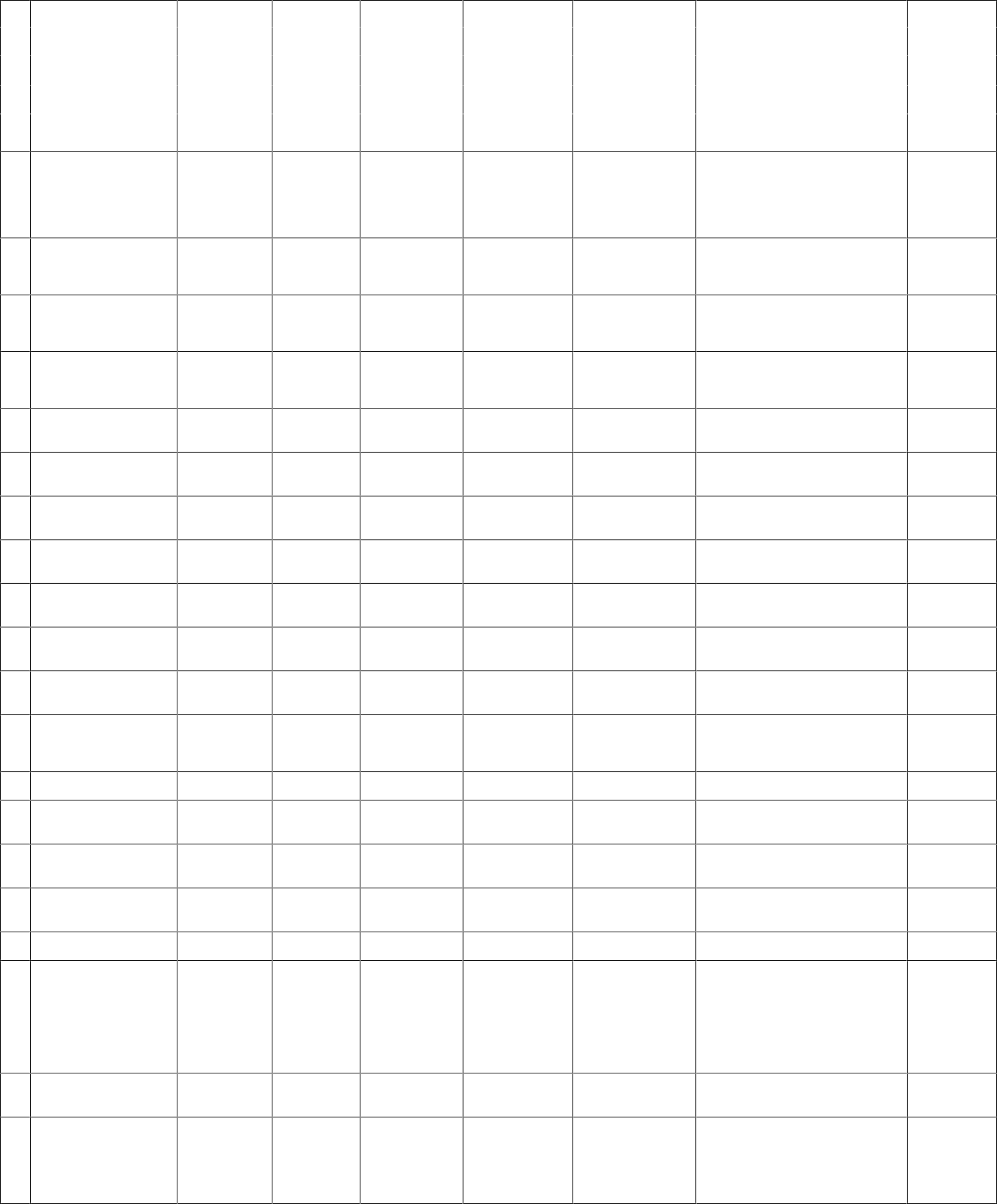 ВидСистемаРегулювання відпускуСхема підключенняВид прокладки теплових мережНаявність№	Котельня /Темпера-теплоносія теплопоста-тепласпоживачів до(наземне, підземне,резервнихп/пПараметртурний(гарячачання( якісне,теплових мережканальне/безканальне, дво-трубопровографіквода, пара, повітря)(закрита, відкрита)кількісне тощо)( залежна, незалежна, ЦТП, ІТП тощотри-, чи чотиритрубне тощо)наземне, підземне,дівКондратьєва,12020 років110/70	гаряча вода	закритаЯкіснеІТП, ЦТП,залежнаканальне, безканальне, двотрубне. Від ЦТП - чотиритрубне підземне.двотрубний паропровідВ навностіРодини95/70паравідкритаЯкіснев помешканніназемне, підземне, канальне , двотрубнедвотрубний паропровід в помешканніназемне, канальне, чотиритрубне наземне, канальне, чотиритрубне підземне, канальне , двотрубне підземне, канальне , двотрубне підземне, канальне, чотиритрубнепідземне, канальне ,В навностіВ навності В навності В навності В навності В навностіЛинтварьових,66Шкільна,5Чернігівська,12ЛОЦ «Чайка»Білопільськийшл.,38Косівщинська,96Н. ПіщанеКондратьєва,25/195/70	гаряча вода	закрита 95/70	гаряча вода	закрита95/70	гаряча вода	закрита95/70	гаряча вода	закрита 95/70	гаряча вода	закрита95/70	гаряча вода	закрита95/70	гаряча вода	закрита 95/70	гаряча вода	закритаЯкісне ЯкіснеЯкіснеЯкісне ЯкіснеЯкіснеЯкісне ЯкіснеІТП, залежна ІТП, залежнаІТП, залежнаІТП, залежна ІТП, залежнаІТП, залежна ІТП, залежнадвотрубне підземне, канальне , двотрубненадземне, підземне, канальне , двотрубнеканальне, чотиритрубне підземне, канальне , двотрубнепідземне, канальне,чотиритрубне підземне, канальне , двотрубнедахова котельняпідземне, канальне,В навності В навностіВ навностіВ навності В навностіВ навностіВ навності В навностіСанаторна,395/70	гаряча водапаразакрита, відкритаЯкіснеІТП, залежначотиритрубне підземний канальний . двотрубний паропровідВ навностіДоватора,3220Н.-Сироватська,6695/70	гаряча вода	закрита110/70	гаряча вода	закритаЯкіснеЯкіснеІТП, залежнаІТП, ЦТП,залежнапідземне, канальне , двотрубненаземна, підземна, канальна, безканальна, двотрубна. Від ЦТП - чотиритрубнаВ навностіВ навностіНачальник ВТВ ЦТМ та К	В.М.Демиденко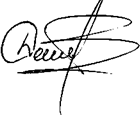 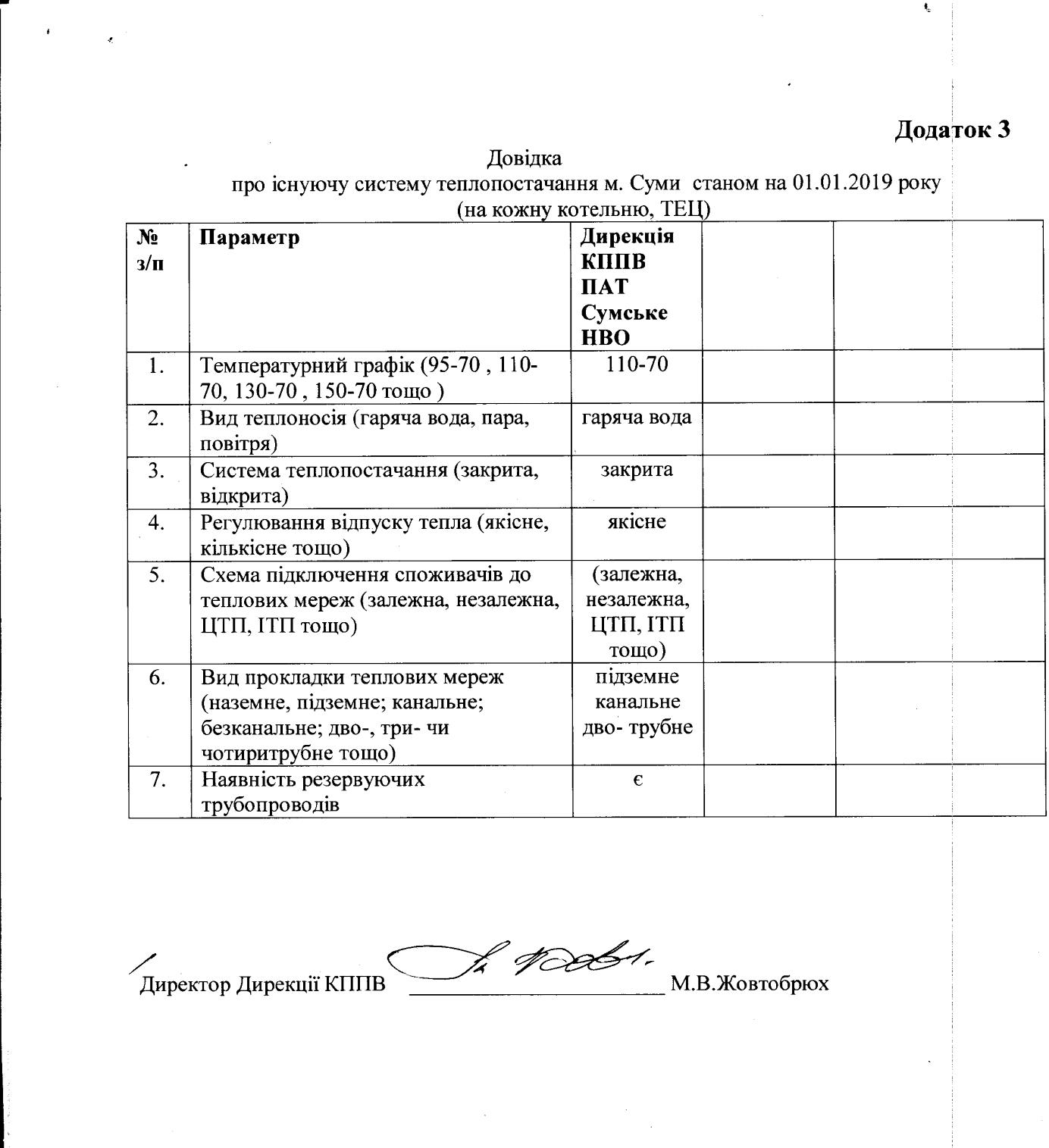 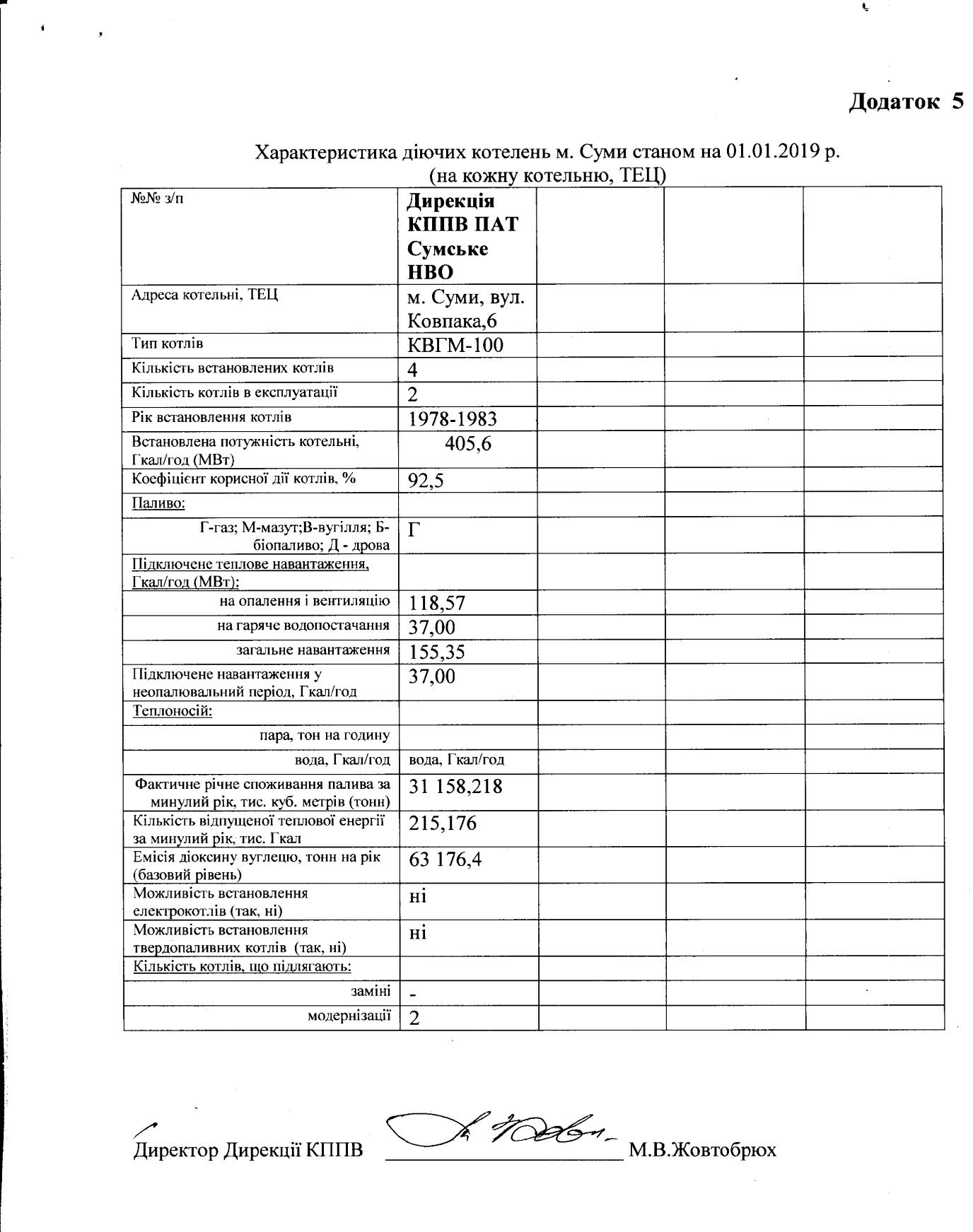 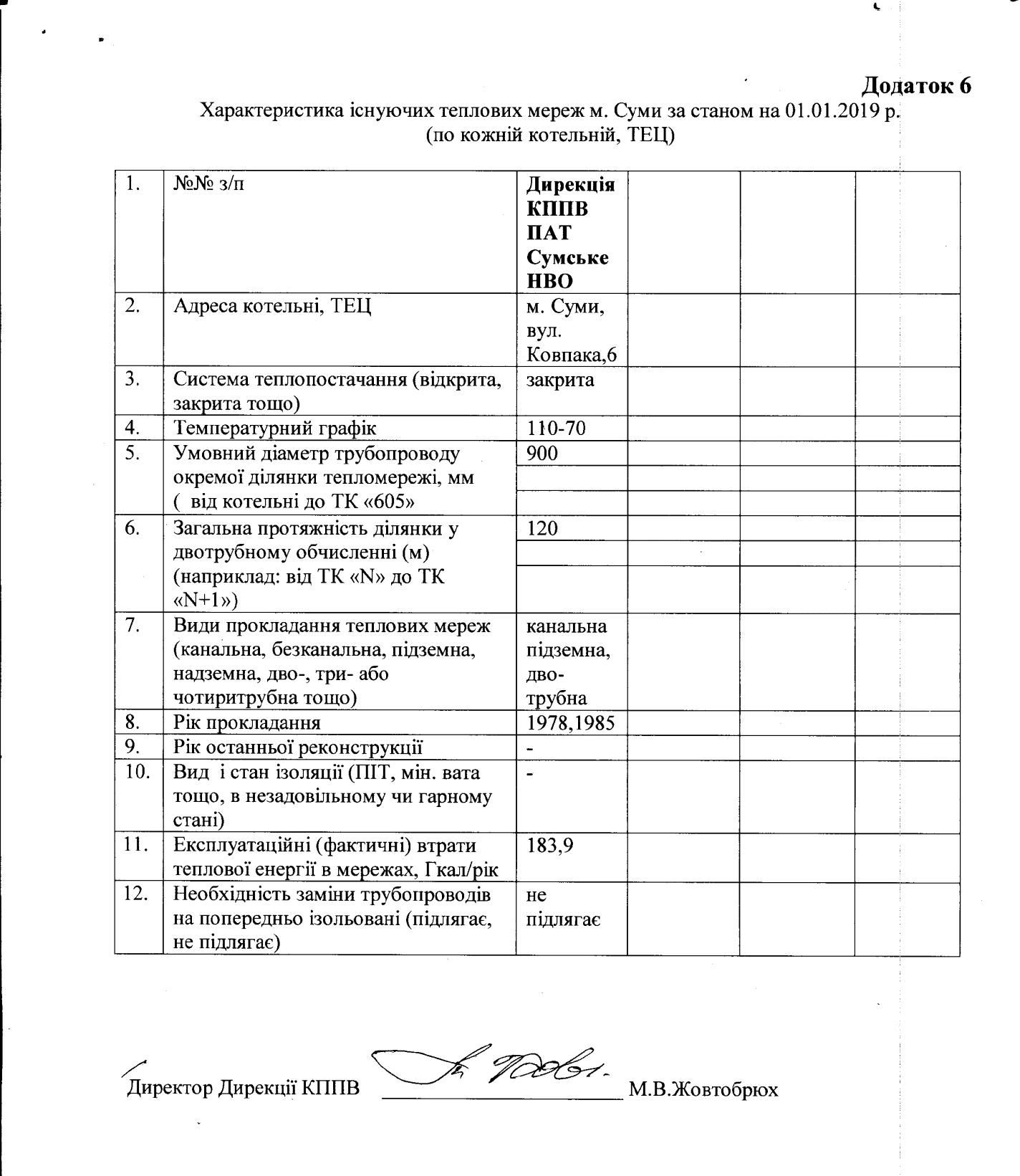 Таблиця А2 – Характеристика котельні Сумської ТЕЦ м.Суми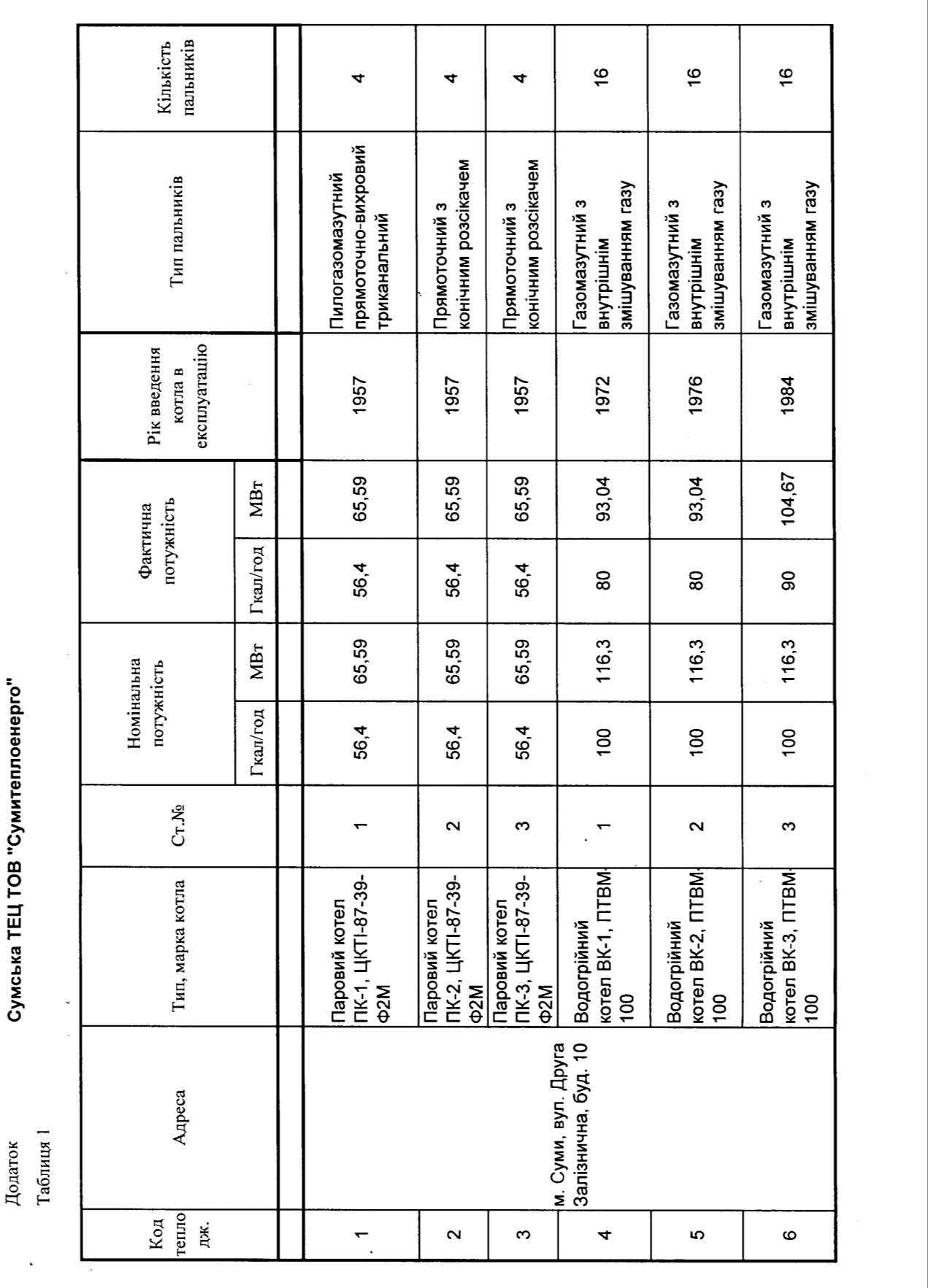 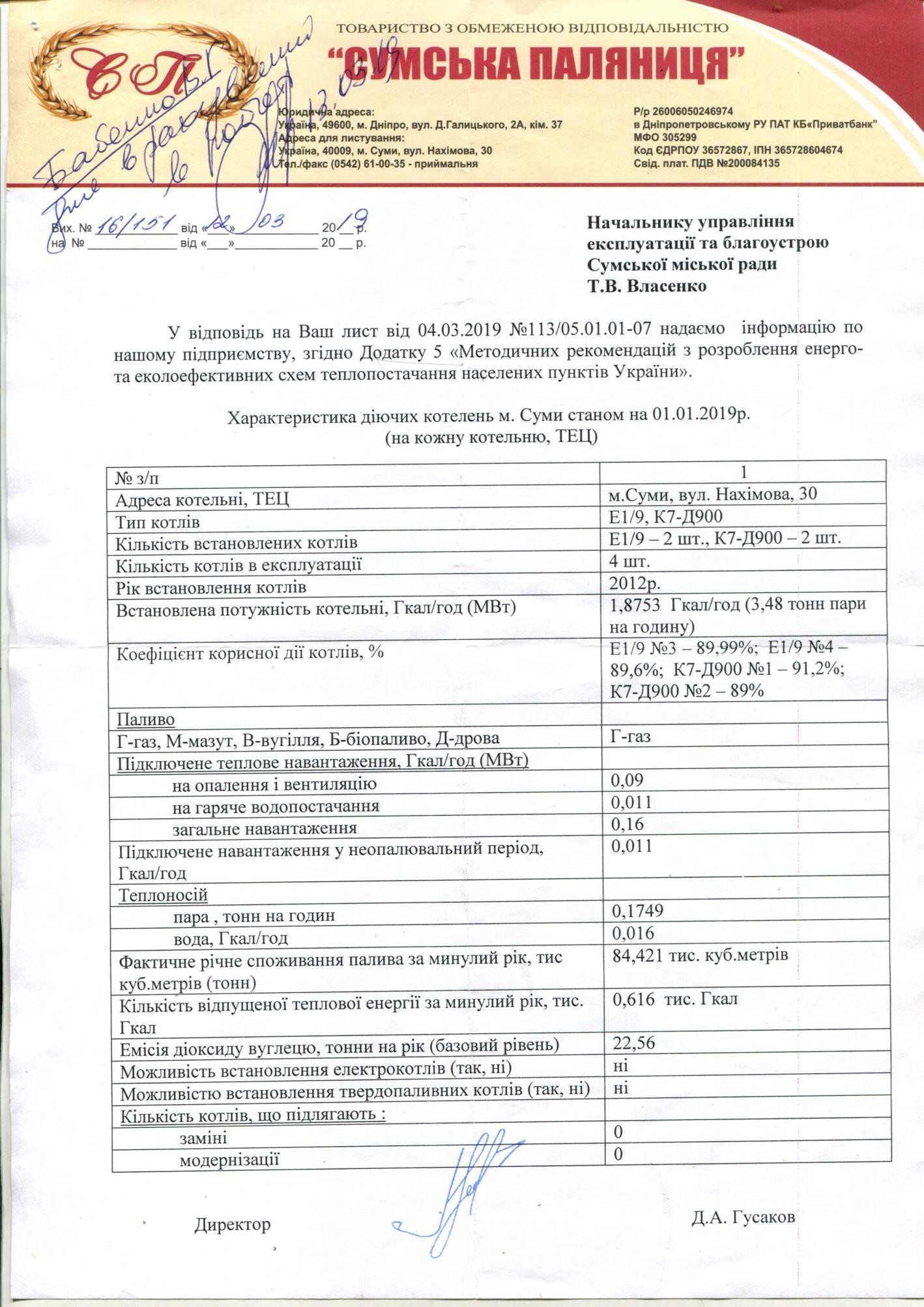 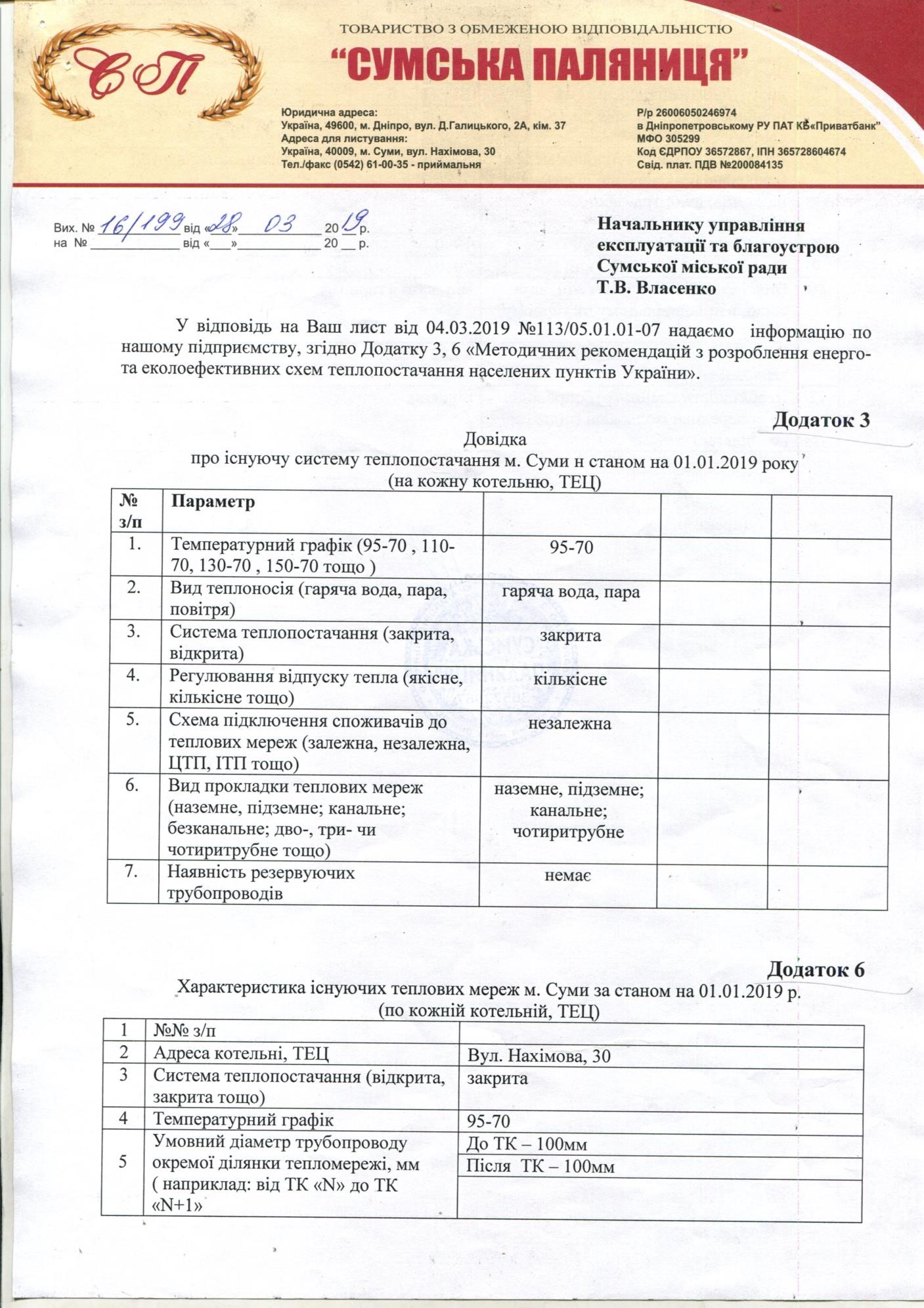 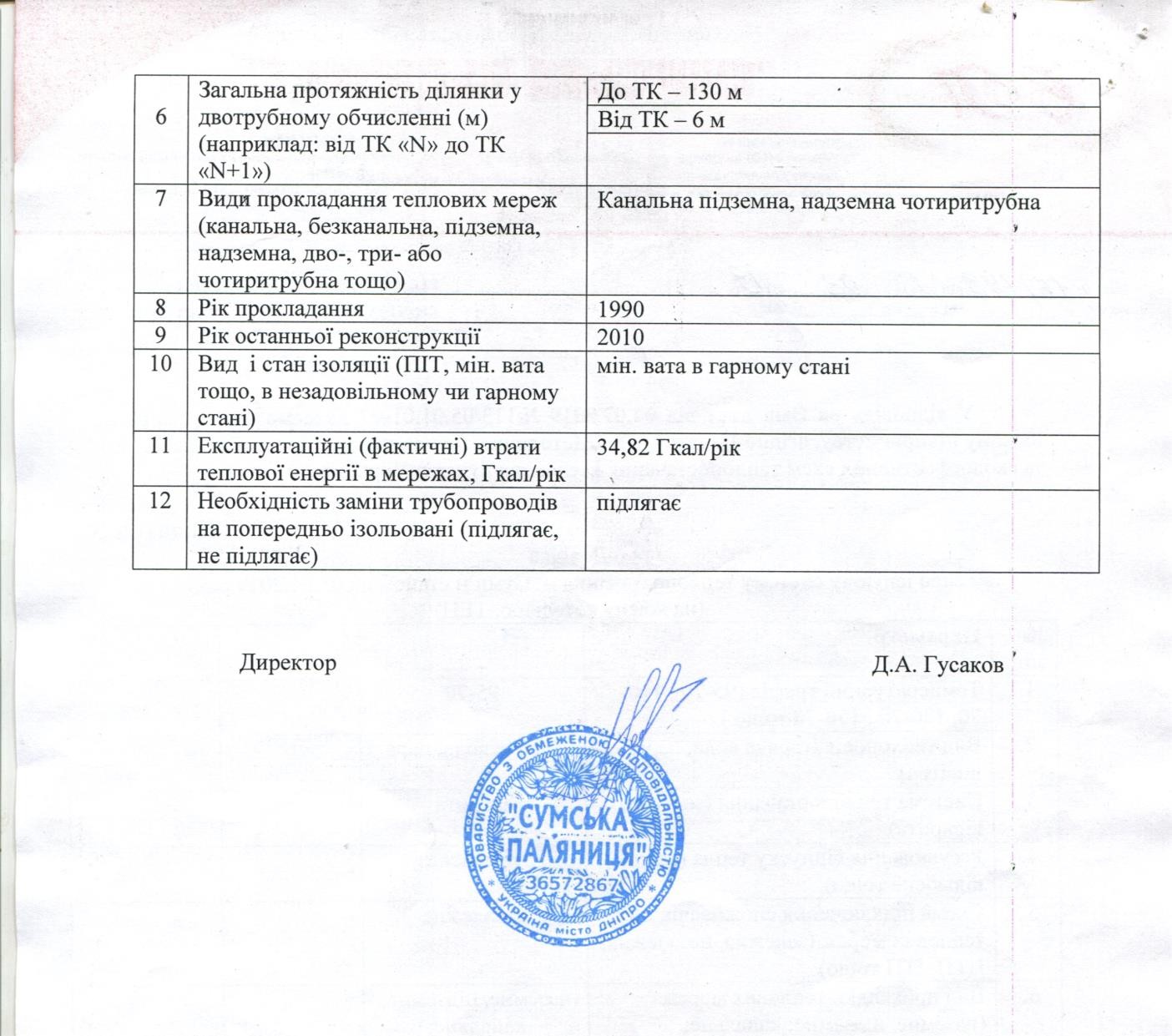 Котельня СНАУ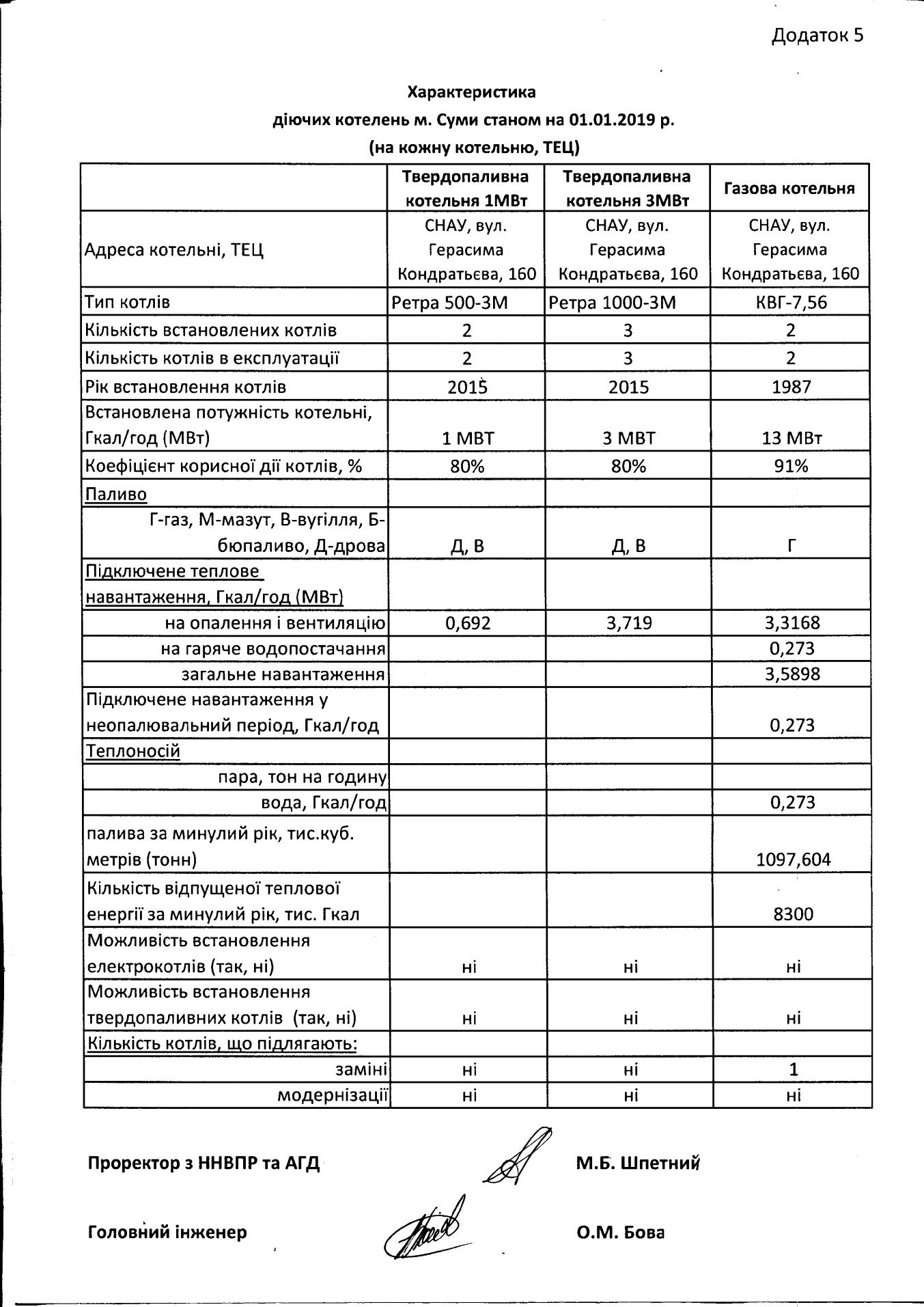 Котельня СНАУ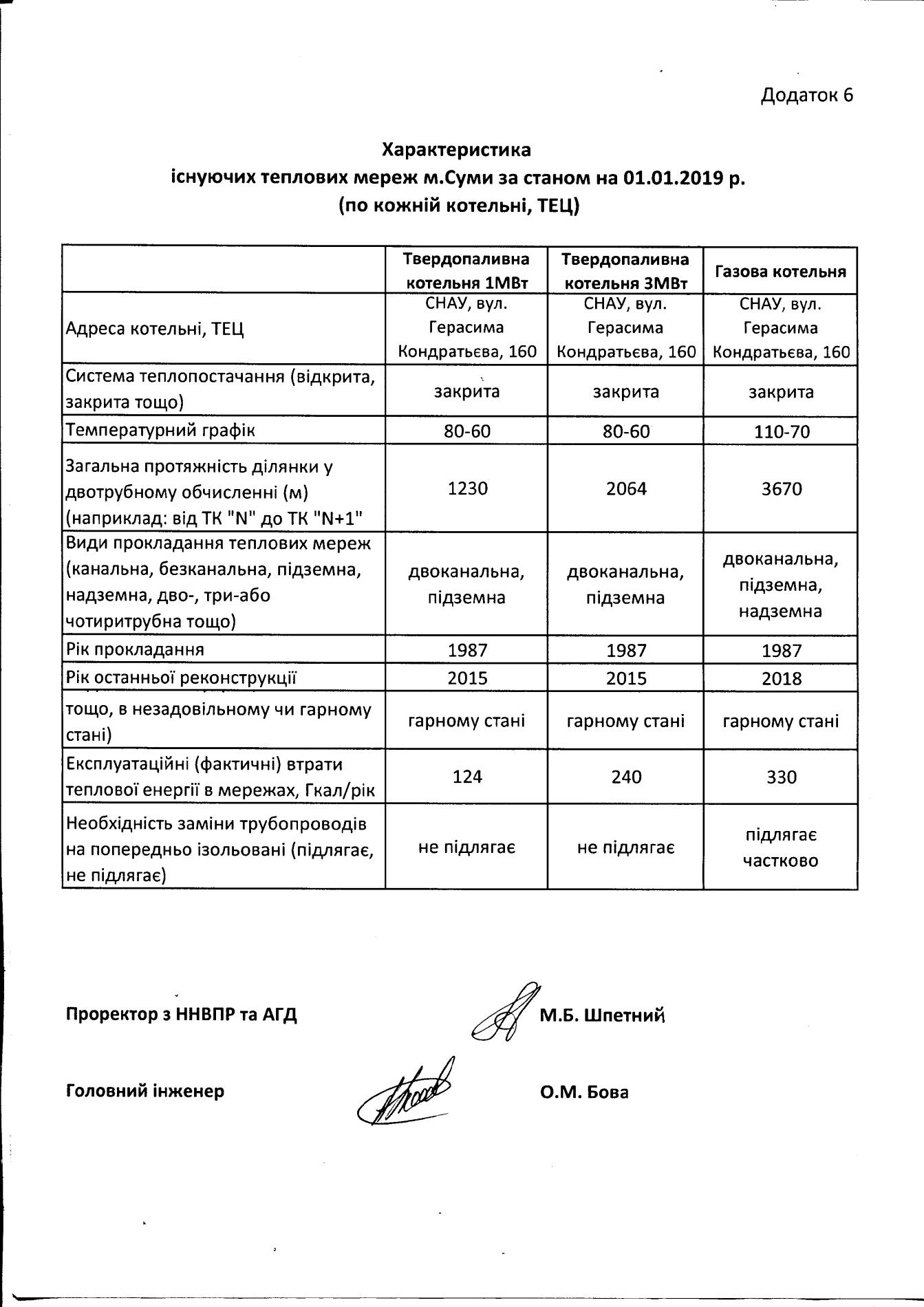 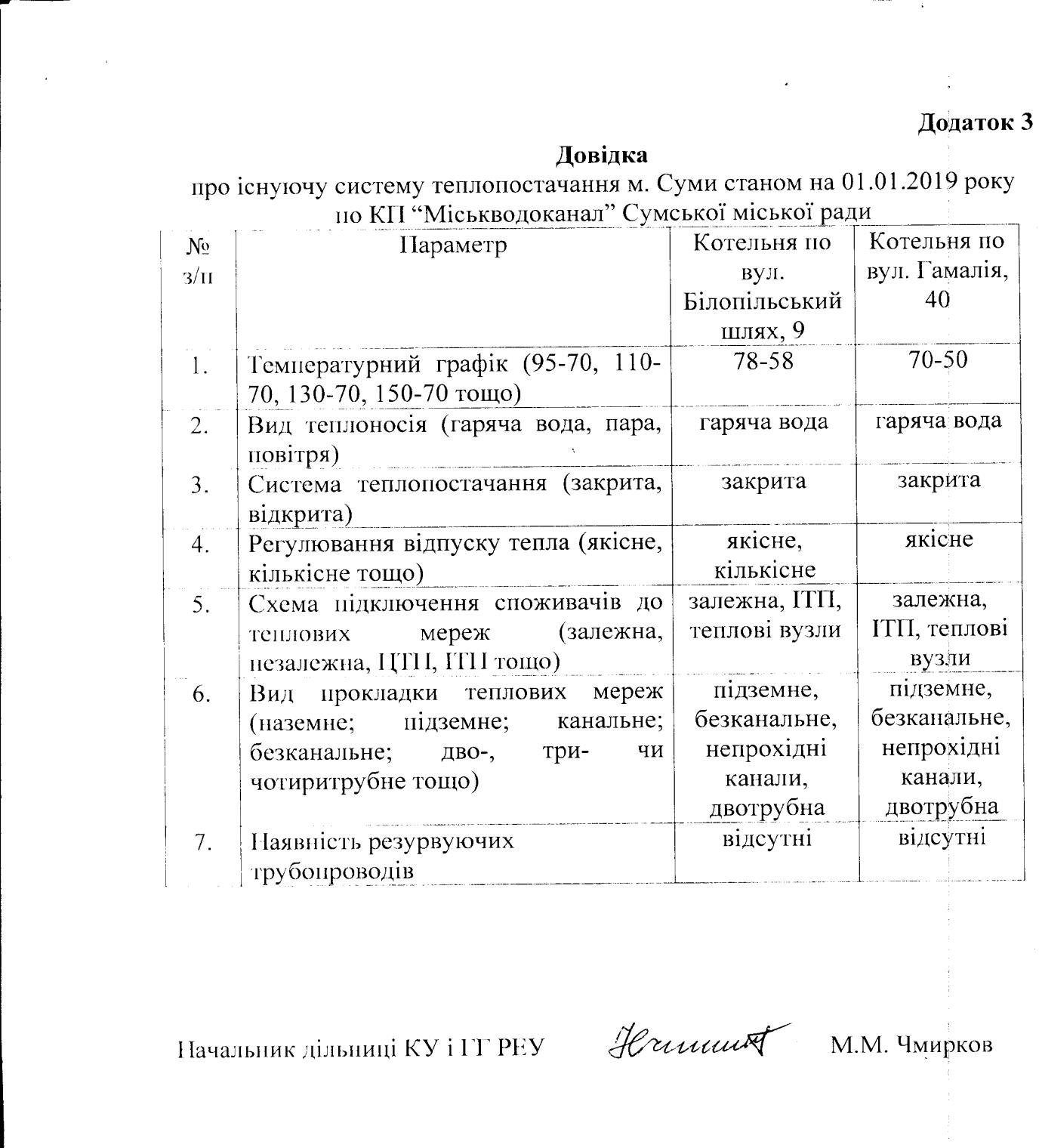 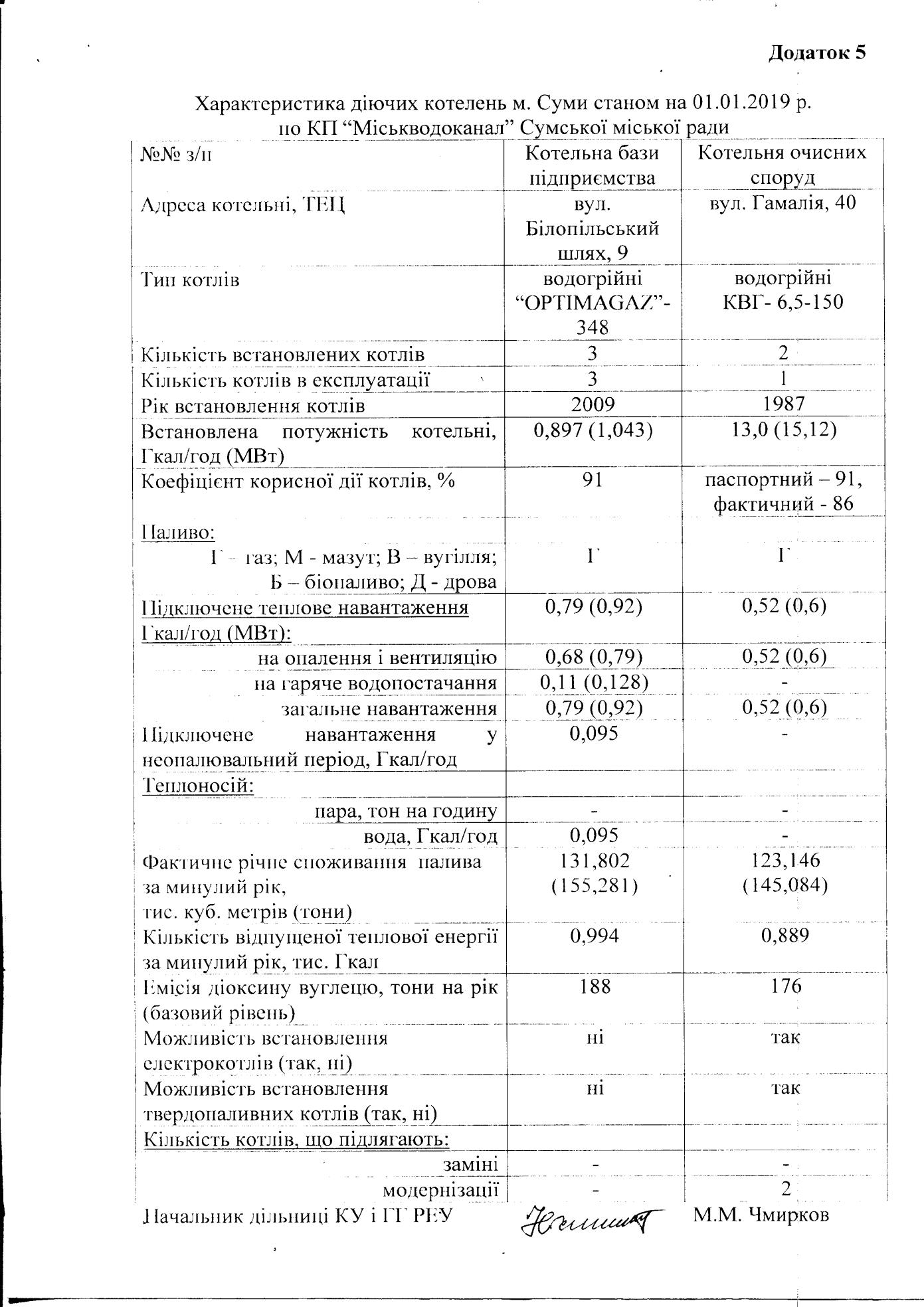 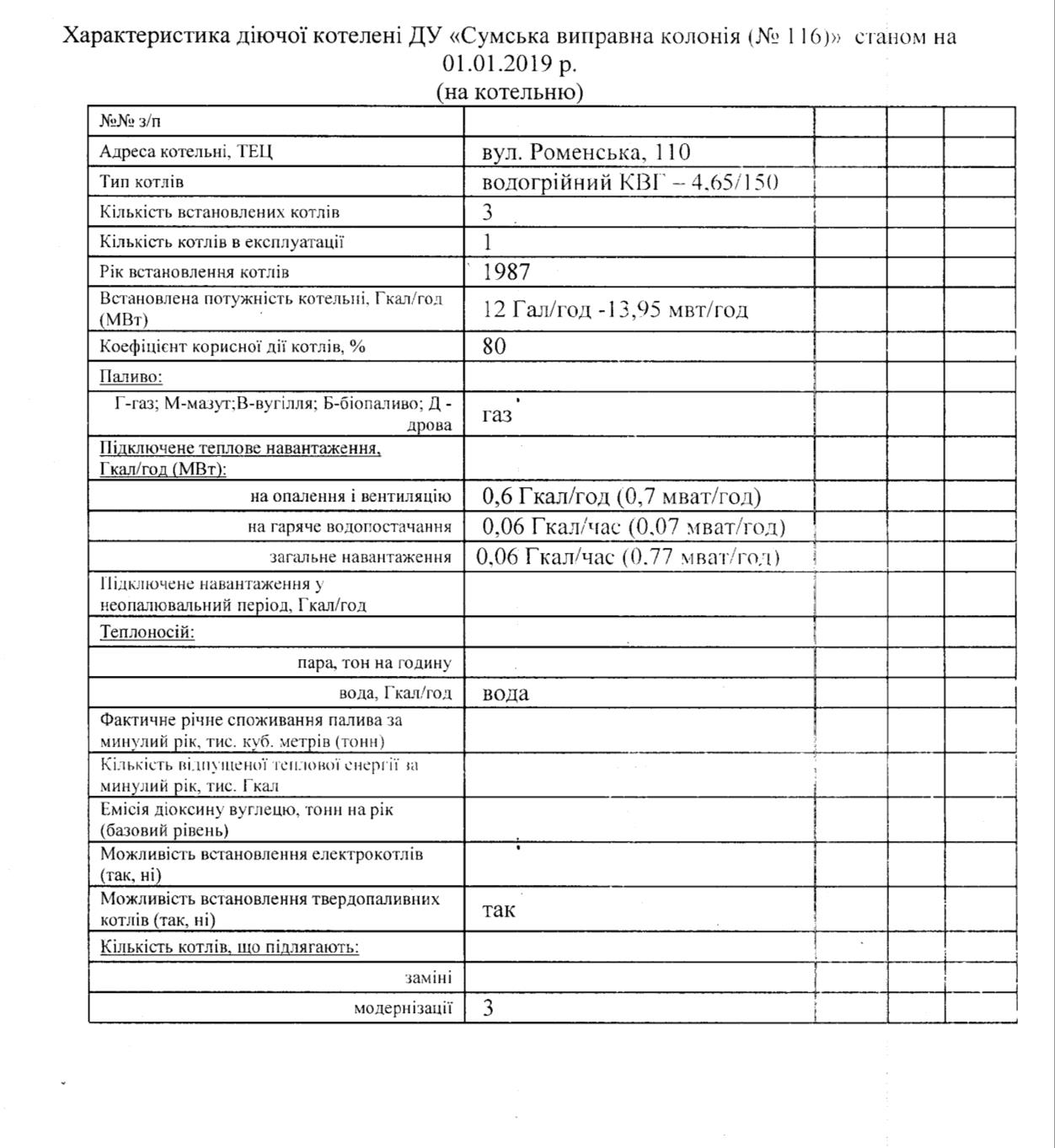 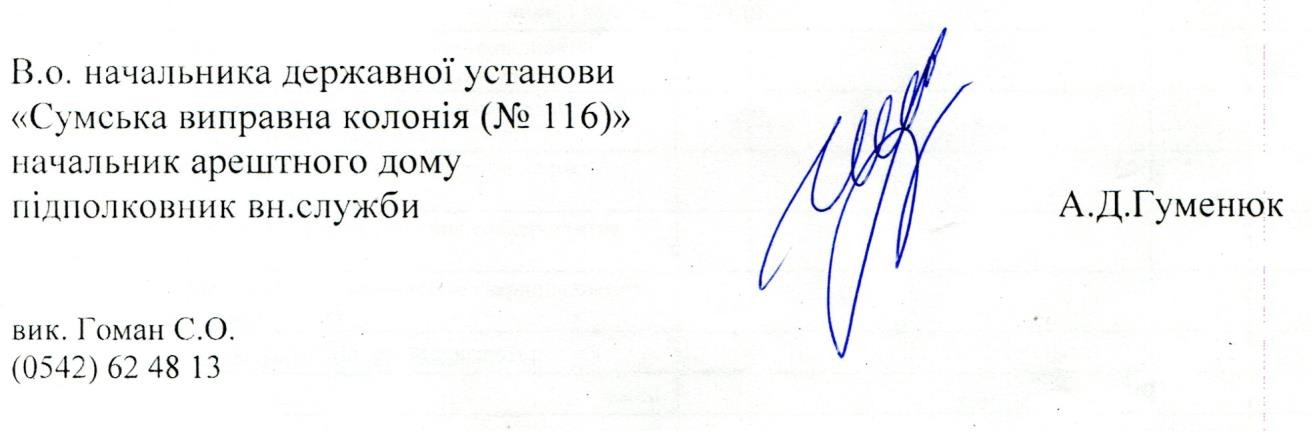 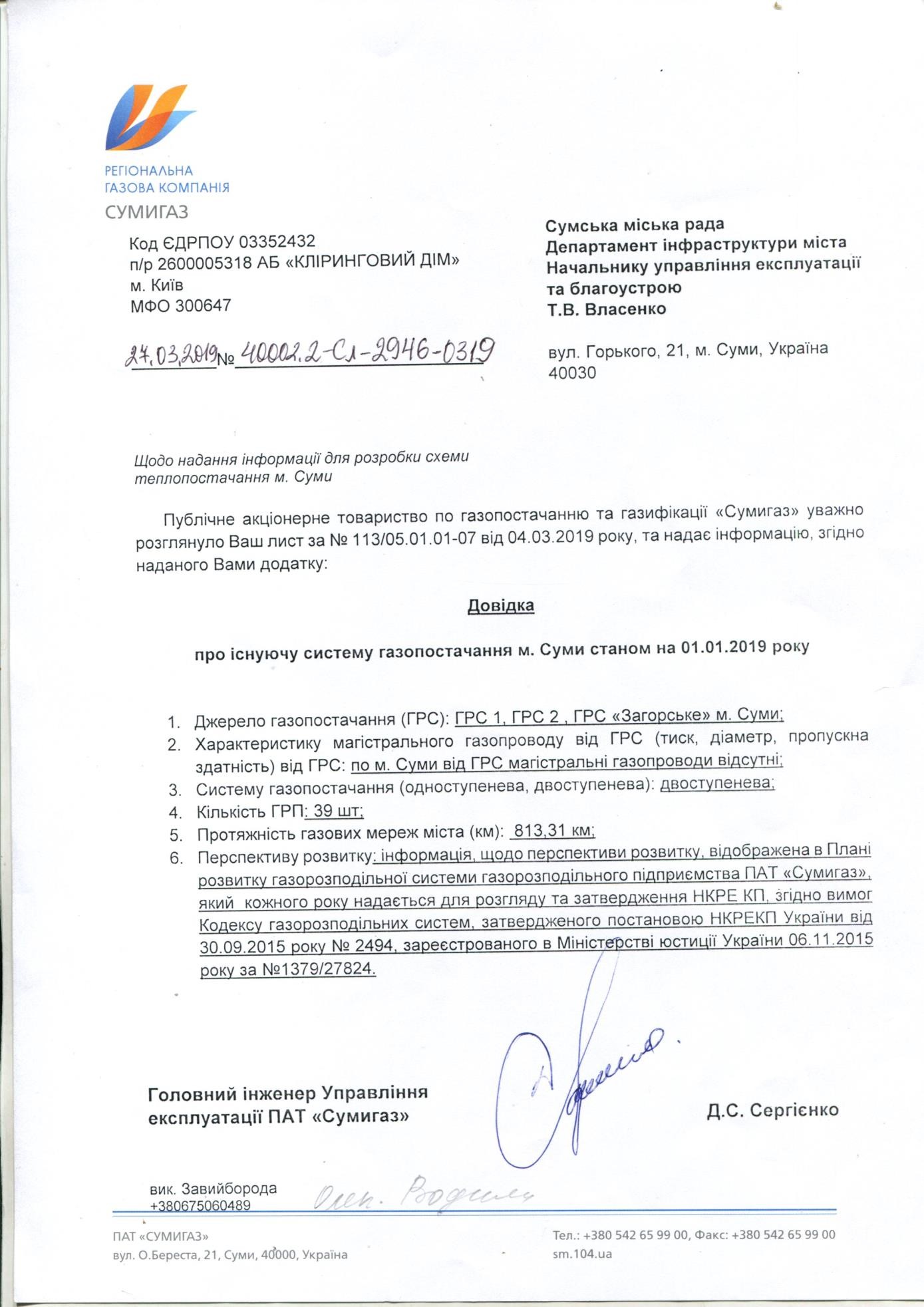 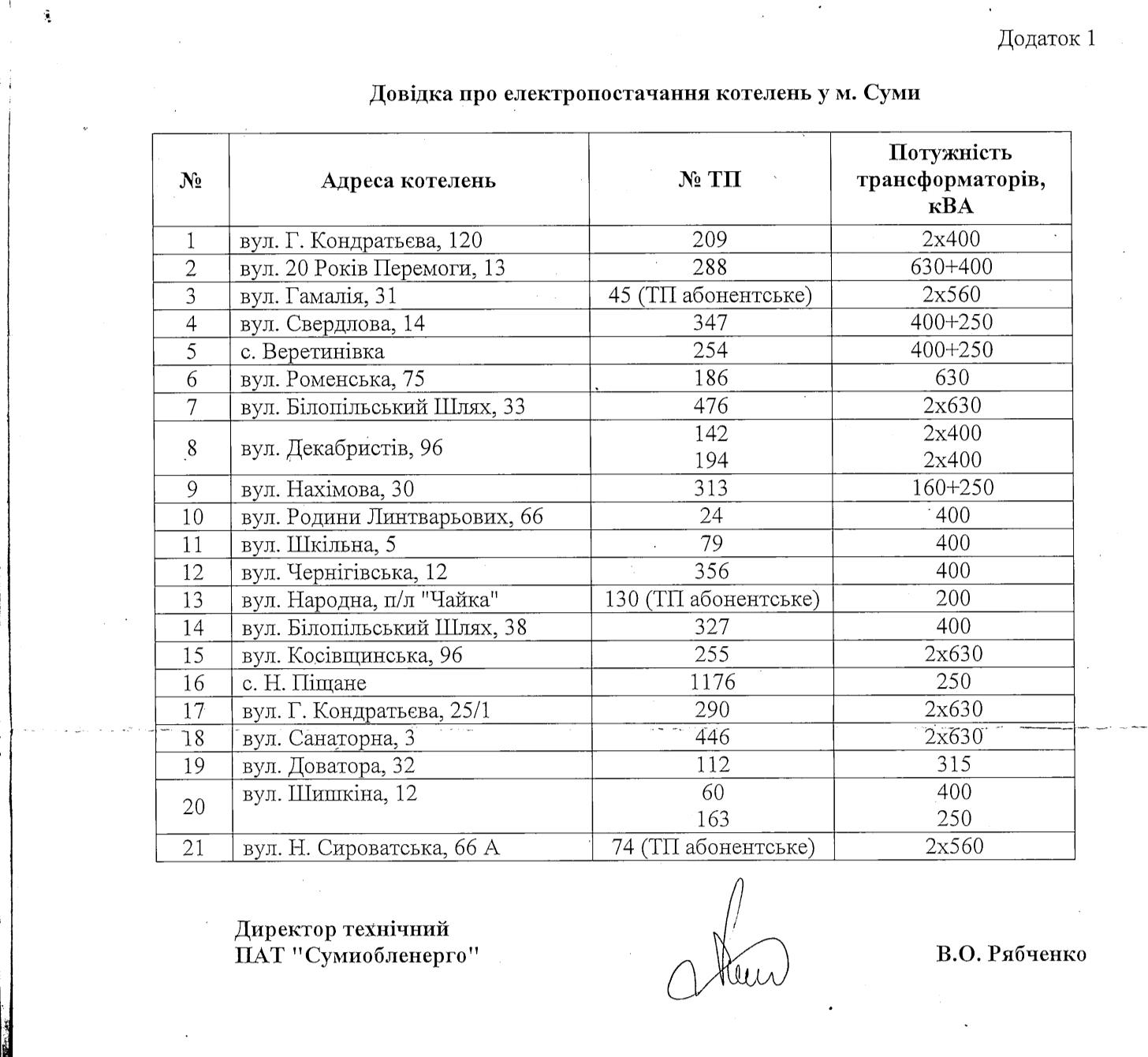 (лист 16)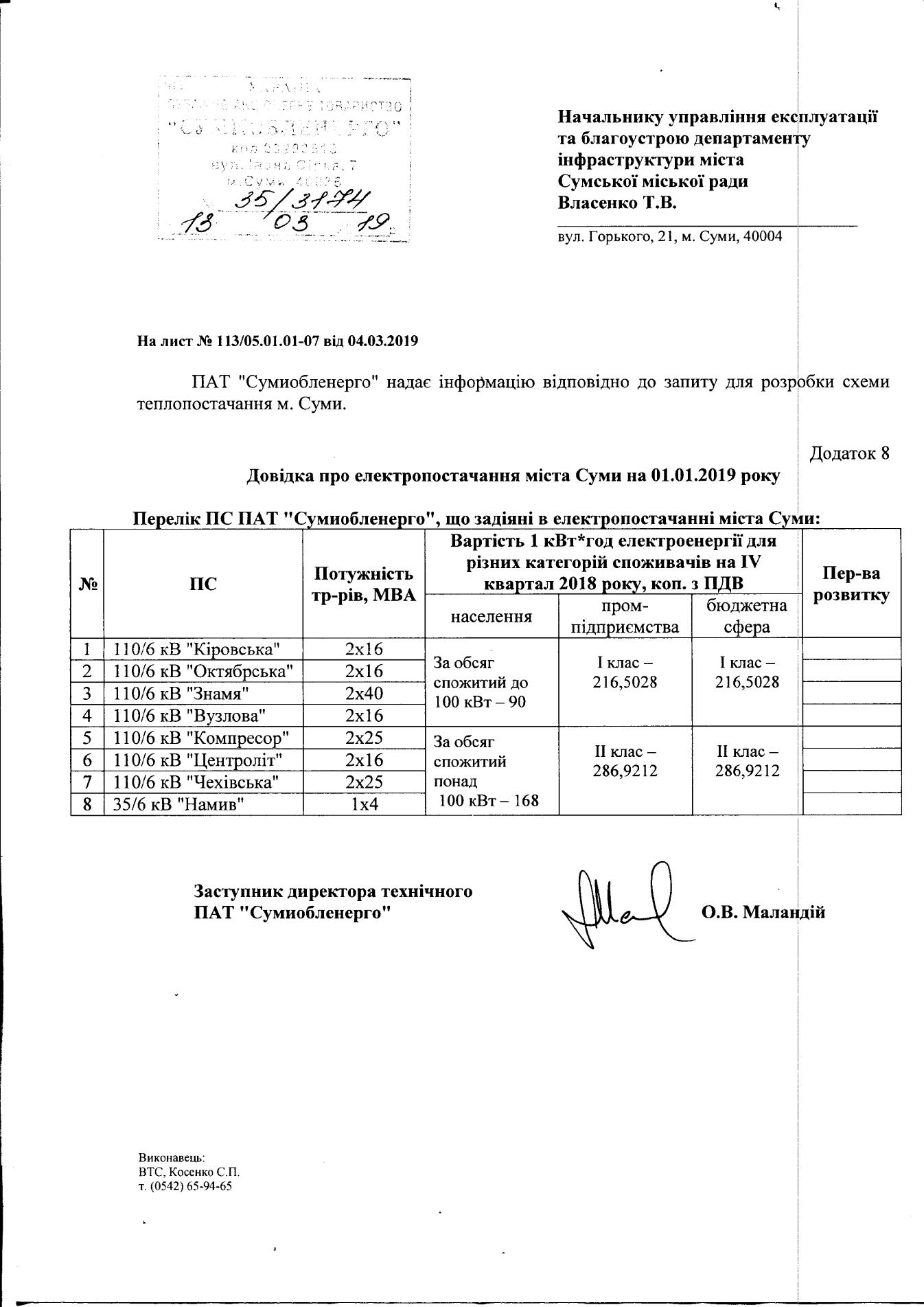 (Лист 17)Таблиця А.2 – Ефективність споживання палива котельнею при виробництві теплової енергії(Лист 18)Таблиця  А.3  –	Ефективність функціонування системи при транспортуванні теплової енергії(Лист 19)Таблиця А.4 – Ефективність функціонування котельні при відпущені теплової енергії кінцевим споживачам(Лист 20)Таблиця А.5 – Ефективність функціонування котельні при відпущені теплової енергії кінцевим споживачам(Лист 21)Таблиця А.6 – Витрата електроенергії на виробництво та транспортування відпущеної теплової енергії кінцевим споживачамДодаток Б (Лист 1)Таблиця Б1 – Характеристика розподільчих тепломереж по котельнях ТОВ «Сумитеплоенерго»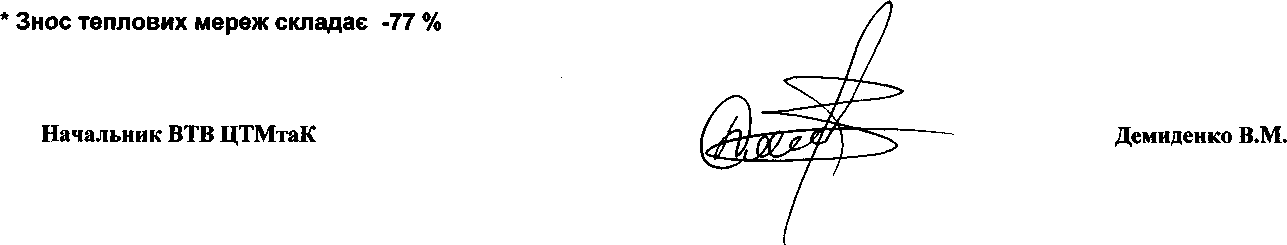 Додаток Б (Лист 2)Таблиця Б2 – Характеристика існуючих розподільчих теплових мереж по ЦТП від ТОВ«Сумитеплоенерго»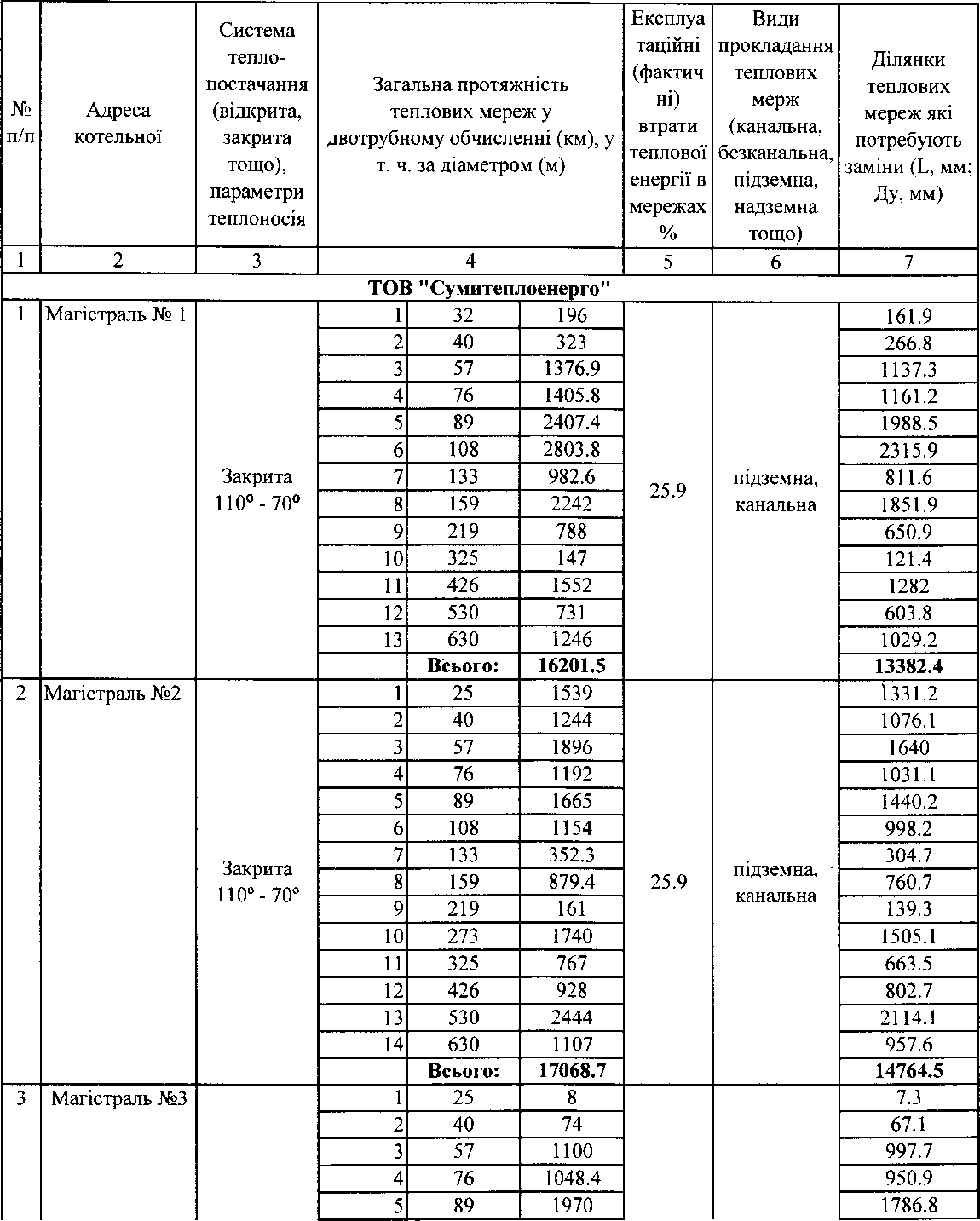 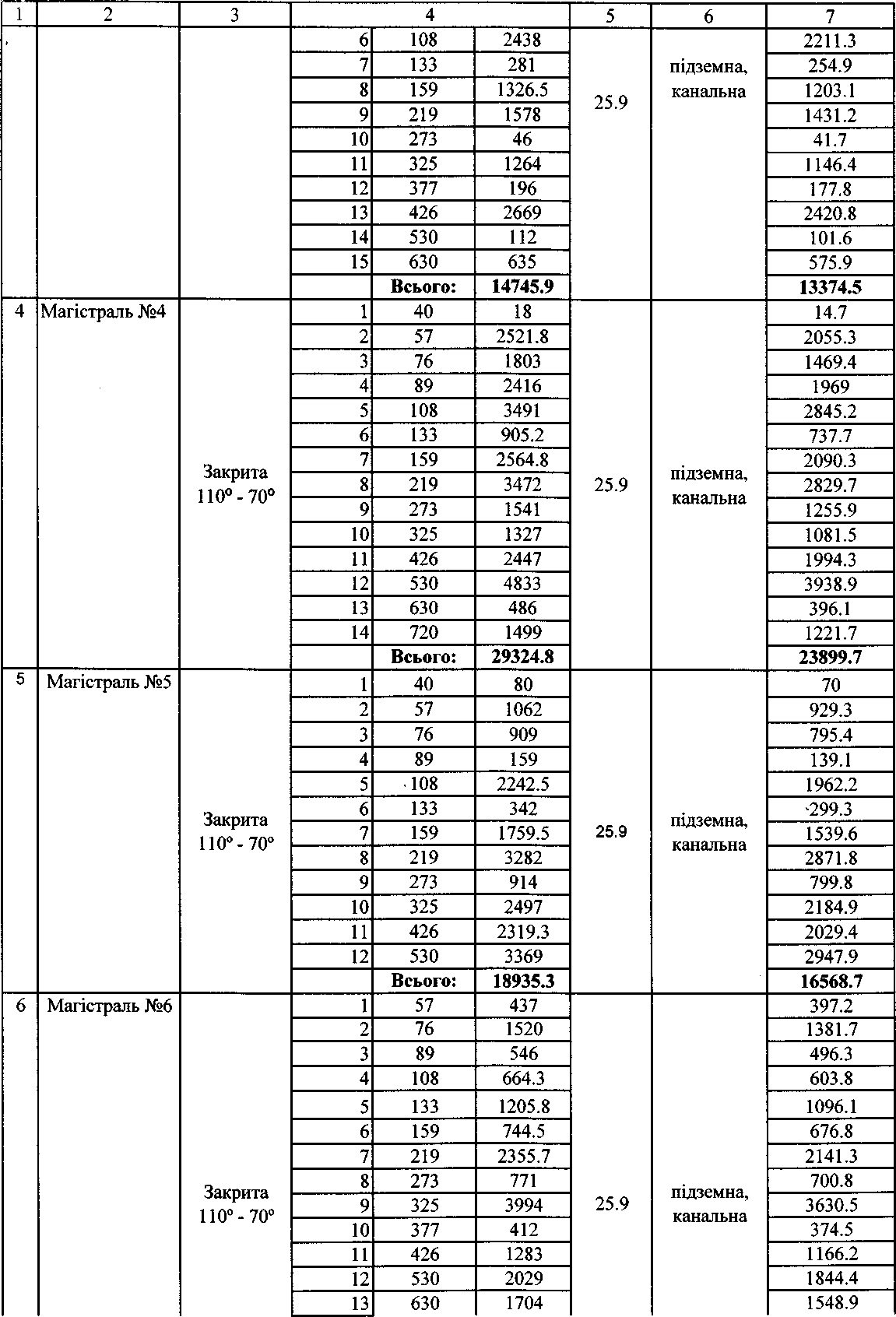 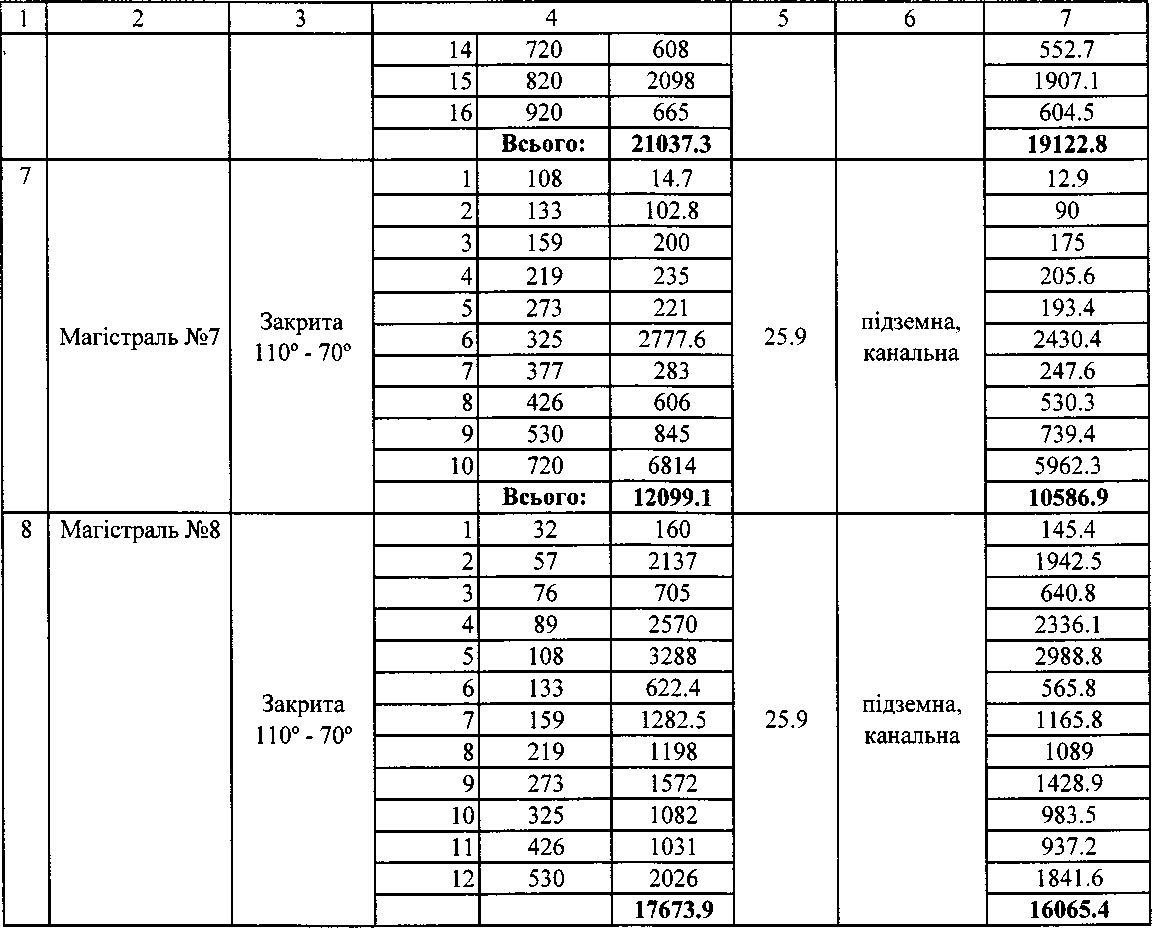 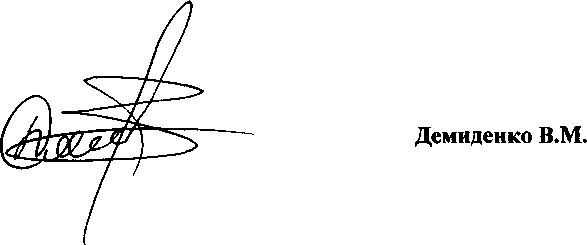 Потреба в тепловій енергії житлово-комунального сектору на розрахунковий періодМаксимальний тепловий потікна опалення та гаряче водопостачання житлових та громадських споруд споживачів підключених до Сумської ТЕЦ з уточненням за фактичними тепловиминавантаженнями (п.5.1а ДБН В.2.5–39:2008) на 01.01.2019 р.ОПИС ТА ХАРАКТЕРИСТИКА ЗАХОДІВ З БУДІВНИЦТВА ТА РЕКОНСТРУКЦІЇ ТЕХНОЛГІЧНИХ ДІЛЯНОК СИСТЕМИТЕПЛОПОСТАЧАННЯ МІСТА СУМИЗапропоновані основні положення розрахункового періоду І черги будівництва Схеми теплопостачання м.Суми спрямовані на підвищення ефективності функціонування системи теплопостачання м. Суми і полягають у запровадженні організаційно-технічних заходів з підвищення енергоефективності роботи як окремих технологічних ділянок так і всієї системи у цілому.Чітке визначення переліку будівництва об’єктів містобудування в періоди дії Схеми теплопостачання на вільних майданчиках міста з обов’язковою попередньою по адресною «прив’язкою» новобудови на плані міста.У місцях «ущільнення забудови» існуючих житлових масивів у обов’язковому порядку розглядати попередні технічні умови щодо можливості приєднання новобудов до існуючих теплових мереж.У обов’язковому порядку проводити еколого-економічну експертизу щодо можливих збитків міської громади у разі організації у таких новобудовах багатоквартирного житла індивідуального опалення квартир.Уточнити розташування новобудов, що передбачені Генеральним планом розвитку міста, на плані міста для деталізації заходів щодо розвитку Схеми теплопостачання на період ІІ черги будівництва.Проведення поглибленого енергетичного аудиту Системи теплозабезпечення м. Суми з виявленням основних «больових точок» в частині визначення реальних фізичних теплових втрат та розробка деталізованих заходів щодо їх мінімізації.Проведення подальшого ремонту та заміни теплових мереж за умови виконання рекомендацій, розроблених на основі проведених теплових розрахунків  (з уточненням теплових навантажень, діаметрів трубопроводів, застосування за будь-яких умов лише попередньо ізольованих труб).Проведення робіт щодо будівництва резервних теплотрас з метою підвищення надійності функціонування Системи теплозабезпечення м. Суми.Збільшення ресурсу експлуатації трубопроводів шляхом захисту металу від корозії облаштуванням їх системами анодного захисту.Проведення робіт щодо 100%-го охоплення споживачів приладами обліку спожитого тепла і запровадження автоматизованої системи моніторингу та короткотермінового прогнозування об’ємів споживання теплової енергії.Проведення робіт щодо оснащення споживачів індивідуальними тепловими пунктами з функцією погодозалежного регулювання.Проведення робіт з оснащення котелень автоматизованими системами регулювання генерації теплової енергії у залежності від короткотривалої зміни теплового навантаження споживачів.Модернізація існуючого і заміна застарілого котельного та допоміжного обладнання котелень, автоматизація роботи котлів, з заміною пальників, централізованих систем теплопостачання м. Суми.Кардинальна реконструкція системи теплозабезпечення споживачів, що опалюються від мережі котельні за адресою вул. Чернігівська, 12:консервація існуючої котельні та тепломереж;максимальне наближення теплогенеруючих потужностей до споживачів шляхом встановлення модульних котелень, або топкових ( у т.ч. з використанням альтернативних видів палива).Переведення споживачів приватного сектору житлової забудови, приєднаних до теплової магістралі № 2 на індивідуальне опалення з метою зменшення теплових втрат у мережах.Дообладнання індивідуальних котелень та топкових відокремлених бюджетних закладів твердопаливними котлами для організації опалення їх будівель з використанням альтернативних видів палива у періоди опалювального сезону, коли температура зовнішнього повітря не нижче – 100С.Розроблення режимів чергового опалення будівель навчальних закладів з метою зменшення ними споживання теплової енергії, впровадження таких режимів та узгодження їх з режимами роботи основного і допоміжного обладнання котелень.Г.1 Характеристика заходів з реконструкції котельного обладнанняСеред основних інженерно-технічних рішень для підвищення енергоефективності функціонування теплоджерел міста Суми можна виділити наступні:Заміна котлів на нові енергоефективніЗакриття котелень з переключенням на індивідуальне опаленняМодернізація котлівЗаміна тепломереж для зниження втрат в мережахПереключення навантаження з низькоефективних джерел на джерела з високою ефективністюМодернізація котлів – це шлях підвищення ефективності існуючого  обладнання і досягнення високих показників його енергоефективності при менших капітальних витратах. Строк окупності заходів з модернізації котлів може бути значно меншим, ніж встановлення нового обладнання.У джерелах теплозабезпечення м. Суми встановлено близько 28 котлів НІІСТУ-Їх доцільно розподілити на три групи:Базові котли, що покривають основні навантаження. Ці котли в першу чергу потребують заміни.Пікові котли, що покривають навантаження при температурах навколишнього повітря до -80 С, і працюють до 10 % загального часу роботи котельні. Ці котли доцільно модернізувати.Котли, що не використовуються. Ці котли доцільно перевести в консервацію.Розрахунок показників функціонування відокремлених систем централізованого теплозабезпечення м. Суми проведено з використанням вихідних даних (наданих Замовником) стосовно конструктивних особливостей побудови тепломереж, величин приєднаних теплових навантажень споживачів, паспортних даних котельного та допоміжного обладнання котелень.Порівняння їх з експлуатаційними показниками у деяких випадках може бути не точним через деяку некоректність вихідних даних щодо функціонування цих систем.З метою визначення реальних показників функціонування котелень та їх мереж необхідно упродовж проходження опалювального сезону 2019 – 2020 р.р. організувати та провести моніторинг кількості споживання палива та кількості відпущеної з котельні і спожитої споживачами теплової енергії (з щодобовою фіксацією таких показників на котельнях).Перелік котельного та допоміжного обладнання на відокремлених котельнях, що передбачається до заміни чи модернізації наведено у наступній таблиці Г.1.Таблиця Г.1 – Перелік котельного та допоміжного обладнання, що передбачається до заміни чи модернізації на відокремлених котельняхРезультати розрахунку економічної ефективності з заміни чи модернізації котельного та допоміжного обладнання за зазначеними котельнями наведені у додатку К.Г.2 Характеристика заходів з модернізації тепломережТеплові мережі є найменш надійними частинами систем теплопостачання Теплові мережі від котелень Сумської ТЕЦ та КППВ у основному 2-х трубні, підземні та частково з наземним прокладанням, з низьким показником теплоізолюючих властивостей. Більшість тепломереж – це сталеві труби різних діаметрів, ізольовані мінеральною ватою або бітумоперлітом.У відповідності до чинних в Україні нормативних документів рекомендуються для заміни старих труб попередньо ізольовані труби з пінополіуретановою ізоляцією. Відповідно до вимог європейського стандарту EN 253 термін служби попередньо ізольованих труб повинен бути не менше 30 років постійної  експлуатації з температурою 1200С. При визначені ділянок трубопроводів, які мають бути реконструйовані або замінені, бралася до уваги вихідна інформація що до стану трубопроводів, а також, чинні нормативні документи (ДБН В.2.5 39:2008«Інженерне обладнання будинків і споруд. Зовнішні мережі та споруди. Теплові мережі. п.37.»; ГДК 34.20.504 «Інструкція з експлуатації теплових мереж»). При проведені техніко-економічних розрахунків застосовано норму амортизації сталевих теплопроводів 4% річних, що відповідає 25 рокам їх експлуатації.Перелік ділянок магістральних теплопроводів, що потребують заміни визначено у Додатку Ж (табл. Ж.1 та Ж.2).Характеристика основних технічних заходів щодо підвищення енергоефективності функціонування по кожній квартальній та відомчої котельні міста та під’єднаних до них тепломереж наведені у Додатку К.У таблиці Г.2 зведено основні розрахункові показники функціонування систем централізованого теплозабезпечення по кожній квартальній та відомчої котельні міста Суми за пропонованими варіантами, які наведені у наведені у Додатку К.Таблиця Г.2 – Основні розрахункові показники функціонування систем централізованого теплопостачання м. Суми.Г.3 Запровадження системи диспетчеризації теплоспоживанняДля повного моніторингу та контролю режимів і об’ємів теплоспоживання у автоматичному режимі пропонується провести дообладнання теплових пунктів споживачів теплової енергії на об’єктах бюджетної сфери, які приєднанні до централізованої системи теплопостачання, додатковим технологічним устаткуванням.Існуюча система моніторингу побудована з використанням новітніх інформаційних технологій з каналами зв’язку через Internet, локальні власні мережі, або мережі мобільного зв’язку. Основною умовою для побудови системи є наявність на об’єкті теплового лічильника з цифровим виходом для зняття інформації. До такої системи у першу чергу пропонується підключити будівлі дошкільних навчальних закладів та шкіл, зазначених у таблиці Г.3.Таблиця Г.3 – Перелік бюджетних закладів, що пропонуються для підключення до автоматизованої системи моніторингу та прогнозування теплоспоживанняГ.4 Запровадження системи регулювання подачі тепла у будівлях споживачівКрім запровадження на об’єктах бюджетної сфери системи диспетчеризації теплоспоживання, додатково необхідними є заходи з встановлення індивідуальних теплових пунктів в теплових вузлах комунальних закладів.Енергозбереження досягається, зокрема, за рахунок регулювання температури теплоносія з урахуванням зміни температури зовнішнього повітря.Технологію регулювання споживання теплової енергії на об’єктах бюджетної сфери (запровадження енергоефективної системи з використання ІТП), у першу чергу, рекомендується запровадити у комунальних закладах дошкільного виховання та у шкільних закладах. Перелік визначених закладів (у тому числі визначених у рішенні Сумської міської ради за №1548-МР від 21.12.2016 р.) надається у таблиці Г.4.Таблиця Г.4 – Перелік будівель бюджетних закладів, у яких потрібно встановити систему регулювання теплоспоживання (ІТП)З метою забезпечення тепловою енергією новобудов у житловому мікрорайоні«Еспланада» вул. Харківська дитячого садочка з початковою школою (тепловим навантаженням на опалення та вентиляцію 0,25465 Гкал/год та гаряче водопостачання 0,0425 Гкал/год), а також загальноосвітньої школи на 33 класи (тепловим навантаженням на опалення та вентиляцію 1,793 Гкал/год та гаряче водопостачання 0,299 Гкал/год) необхідно провести роботи щодо проектування та будівництва теплового пункту (ТП).З метою забезпечення тепловою енергією новобудов 12-го мікрорайону по вул. Інтернаціоналістів, 35 дитячого садочка (тепловим навантаженням на опалення та вентиляцію 0,31625 Гкал/год та гаряче водопостачання 0,0528 Гкал/год), а також загальноосвітньої школи по вул. Героїв Крут на 66 класів (тепловим навантаженням на   опалення   та   вентиляцію    2,425 Гкал/год    та    гаряче    водопостачання 0,4052 Гкал/год) необхідно провести роботи щодо проектування та будівництва ТП.Для регулювання режимів теплоспоживання у зазначених новобудовах закладів комунальної сфери необхідно встановити у теплових вузлах кожної новобудови індивідуальний тепловий пункт з погодозалежним регулюванням.Г.5 Встановлення лічильників води на ЦТПДля постійного контролю за якістю експлуатації розподільчих мереж та обсягами водо- та енергоспоживання, необхідно встановити лічильники води не тільки у будинках споживачів, але й по всім ЦТП, до яких споживачі під’єднані. Такий захід необхідно запровадити для визначення можливих втрат води, швидкого реагування на несанкціоновані втрати води у розподільчих мережах.Виходячи з вищенаведеного рекомендується встановити лічильники холодної води та гарячої води на всіх ЦТП, які під’єднані  до  тепломереж Сумської ТЕЦ  ТОВ «Сумитеплоенерго» та КППВ ПАТ «Сумське НВО».Г.6 Опис основних варіантів Схеми теплопостачання містаОсновні варіанти схеми теплопостачання м. Суми ґрунтуються на історії будівництва та розвитку міста, його промисловості, а в останні десятиліття – житлового та соціально-побутового будівництва. Основною складовою системи є, як і на початку розвитку теплопостачання, централізоване теплопостачання, яке наразі потребує більш детального розгляду та аналізу.У м. Суми було вибрано, спроектовано і реалізовано радіально-кільцеву схему централізованого теплопостачання, яка розрахована на температурний графік подачі теплоносія 1500С–700С, що свого часу дозволяло будувати теплові мережі з найменшими можливими діаметрами і, як наслідок, з найменшими капіталовкладеннями.Централізоване теплопостачання м. Суми розвивалося за розробленими та затвердженими в установленому порядку Схемами теплопостачання міста. Однак, основні положення та заходи, що були відображені у Схемі до 1995 року наразі не виконані у повному обсязі, але їх актуальність залишається і наразі.Це обумовлено тим, що подальший розвиток міста продовжується, з метою економії газового палива ліквідуються окремі котельні, їх споживачі приєднуються до системи централізованого теплопостачання.Перехід функціонування системи централізованого теплопостачання міста на графік подачі теплоносія 1100С–700С без реконструкції зі збільшенням діаметрів трубопроводів тепломагістралей призвело до обмеження пропускної спроможності теплових мереж і, як наслідок, неможливості використання встановленої теплової потужності теплових джерел та приєднання нових споживачів. Виходячи з наявної ситуації основні технічні рішення, які розглядаються у Схемі теплопостачання м. Суми мають за мету подальше використання встановленої теплової потужності теплових джерел та розширення можливостей приєднання нових споживачів з одночасним підвищенням енергоефективності функціонування систем централізованого теплозабезпечення.Основні рішення щодо розробки заходів з підвищення енергоефективності функціонування системи виробництва, транспортування та розподілу теплової енергії від найбільших теплогенеруючих джерел міста Суми Сумської ТЕЦ, КППВ ПАТ «СНВО» та ГТУ ПАТ «СНВО» розроблені та сформовані за варіантами:Варіант 1Вихідні дані, прийняті до розрахунку за варіантом 1:Таблиця Г.5 – Встановлена теплова потужність основних джерел теплопостачання:Таблиця Г.6 – Фактична теплова потужність основних джерел теплопостачання:Прийнятий до розрахунку температурний графік подачі теплоносія 1500С–700С. Зважаючи на результати гідравлічного розрахунку, що вказують на пропускну спроможність мереж 6500 м3/год мережевої води, приєднаних до Сумської ТЕЦ та спосіб якісного регулювання системи теплозабезпечення, максимальний тепловий потік, який можна транспортувати мережами, приєднаними до Сумської ТЕЦ за вказаних умов 520 Гкал/год. Аналогічні результати розрахунку стосуються і теплових мереж, приєднаних до КППВ ПАТ «СНВО» (пропускна спроможність мереж	близько	4000	м3/год,	максимальний	тепловий	потік,	який	можнатранспортувати мережами 320 Гкал/год).Порівнюючи розрахункове максимальне приєднане теплове навантаження споживачів до мереж теплопостачання (розрахованого та застосованого у відповідності до «Правил користування тепловою енергією» № 825 від 30.11.1999 р.), приєднаних до КППВ ПАТ «СНВО» та Сумської ТЕЦ (244 Гкал/год та 344 Гкал/год) та розрахованою пропускною здатністю теплових мереж треба зазначити, що:За умови функціонування теплових мереж, приєднаних до Сумської ТЕЦ та КППВ ПАТ «СНВО» з тепловим графіком подачі теплоносія 1500С–700С якісного регулювання (на який при проектуванні були розраховані вказані теплові мережі м.Суми) наразі лише часткове впровадження заходів, викладених у п.4.3 і у зменшених обсягах, а саме:будівництво насосної станції ПНС № 4 у районі ТК-719;модернізація тепломережі по вул. Троїцькій з  перекладкою  трубопроводу Ду 400 мм на Ду 600 мм від ТК-416 до ТК-430 довжиною L=1575 м, або розгляд можливості побудови нової тепломережі по вул.Псільській;будівництво нової тепломережі по вул.Героїв Сумщини Ду 600 мм довжиною L=900 м від ТК-430 до ТК-503;модернізація  тепломережі   з   перекладкою   трубопроводів   з   Ду 400 на  Ду 500 мм від ТК-511 до ТК-511/10 довжиною L=1097 м, або будівництво тепломережі Ду 500 мм від ТК-700 до ТК-511/10 яка була майже закінчена будівництвом, а сьогодні демонтована;модернізація  тепломережі   з   перекладкою   трубопроводів   з   Ду 300 на  Ду 400 мм від ТК-511/10 до ТК-511/16 довжиною 376 м.Таблиця Г.7 – Вартісна оцінка запропонованого варіанту 1Впровадження таких заходів надало б можливість використовувати фактично встановлені теплові потужності на обох джерелах (Сумської ТЕЦ та КППВ) в повному обсязі, і була б можливість приєднання нових потужностей споживачів.Взаєморезервування джерел теплопостачання Сумської ТЕЦ та КППВ можливе після виконання заходів приведених у п.Г.7.Варіант 2Вихідні дані, прийняті до розрахунку за варіантом 2 наведені у таблицях Г.5 та Г.6. Прийнятий до розрахунку температурний графік подачі теплоносія 1100С–700С. Зважаючи на результати гідравлічного розрахунку, що вказують на пропускну спроможність мереж 6500 м3/год мережевої води, приєднаних до Сумської ТЕЦ та спосіб якісного регулювання системи теплозабезпечення, максимальний тепловий потік, який можна транспортувати мережами, приєднаними до Сумської ТЕЦ за вказаних умов 260 Гкал/год. Аналогічні результати розрахунку стосуються і теплових мереж, приєднаних до КППВ ПАТ «СНВО» (пропускна спроможність мереж	близько	4000	м3/год,	максимальний	тепловий	потік,	який	можнатранспортувати мережами 160 Гкал/год).Порівнюючи розрахункове максимальне приєднане теплове навантаження споживачів до мереж теплопостачання (розрахованого та застосованого у відповідності до «Правил користування тепловою енергією» № 825 від 30.11.1999 р.), приєднаних до КППВ ПАТ «СНВО» та Сумської ТЕЦ (244 Гкал/год та 344 Гкал/год) з розрахованою пропускною здатністю теплових мереж зазначається:За умови функціонування теплових мереж, приєднаних до Сумської ТЕЦ та КППВ ПАТ «СНВО» з тепловим графіком подачі теплоносія 1100С–700С і якісного регулювання наразі пропускної спроможності теплових мереж недостатньо для повного забезпечення тепловою енергією приєднаних споживачів (за розрахунковим максимальним приєднаним тепловим навантаженням споживачів). У відповідності до п.6.3.2 «Правил користування тепловою енергією» № 825 від 30.11.1999 р.), подальше приєднання нових споживачів теплової енергії до вказаних мереж не дозволяється.Для нормалізації гідравлічного режиму функціонування теплових мереж необхідно виконати низку заходів щодо збільшення їх пропускної спроможності та будівництва нових мереж, а також перекачувальних насосних станцій (ПНС). Перелік таких заходів наведено у п. Г.7.Взаєморезервування	джерел	теплозабезпечення	Сумської	ТЕЦ	та	КППВ«СНВО» можливе лише після виконання заходів наведених у п. Г.7.Варіант 3Вихідні дані, прийняті до розрахунку за варіантом 3 наведені у таблицях Г.5 та Г.6. Прийнятий до розрахунку температурний графік подачі теплоносія 1100С–700С. До розрахунку прийнято значення сумарного максимального теплового потоку приєднаних	споживачів,	скорегованого	за	фактичними	показниками функціонування систем теплозабезпечення у відповідності до п. 2.5.1а ДБН В.2.5.-39:2008, до Сумської ТЕЦ (опалення + ГВП) 197 Гкал/год.Сумарний максимальний тепловий потік приєднаних  споживачів, скорегований за фактичними показниками функціонування систем теплозабезпечення у відповідності  до  п. 2.5.1а ДБН В.2.5.-39:2008, до  КППВ  ПАТ«СМВО» (опалення + ГВП) прийнято до розрахунку 115,9 Гкал/год (З виключенням згідно листа Департаменту інфраструктури міста Суми № 673/05.01.01.07 від 14.05.2019р. споживачів промислового майданчика за адресою вул. Горького, 58 – 49,89 Гкал/год  та  споживачів, приєднаних  до  третього  теплового  виходу з КППВ«СМВО» - 79,86 Гкал/год).Порівнюючи максимальний тепловий потік приєднаних споживачів, скорегований за фактичними показниками функціонування систем теплозабезпечення  у  відповідності  до   п.   2.5.1а  ДБН   В.2.5.-39:2008,   до   КППВ«СМВО» (опалення + ГВП)  - 115,9 Гкал/год та  до Сумської ТЕЦ  (опалення + ГВП)- 197 Гкал/год з розрахованою пропускною здатністю теплових мереж зазначається:За умови функціонування теплових мереж, приєднаних до Сумської ТЕЦ та КППВ ПАТ «СНВО» з тепловим графіком подачі теплоносія 1100С–700С і якісного регулювання та приєднаного максимального теплового навантаження, розрахованого як сумарний максимальний тепловий потік приєднаних споживачів, скорегований за фактичними показниками функціонування систем теплозабезпечення у відповідності до п. 2.5.1а ДБН В.2.5.-39:2008, до Сумської ТЕЦ (опалення + ГВП) 197 Гкал/год, а до КППВ ПАТ «СНВО» 115,9 Гкал/год (244 Гкал/год з виключенням згідно листа Департаменту інфраструктури міста Суми № 673/05.01.01.07 від 14.05.2019р. споживачів промислового майданчика за адресою вул. Горького, 58 – 49,89 Гкал/год та споживачів, приєднаних до третього теплового виходу з КППВ ПАТ «СНВО» - 79,86 Гкал/год) подальше приєднання нових споживачів можливе, але для покращення (нормалізації) гідравлічного режиму функціонування теплових мереж, для більш повного використання встановленої потужності джерел теплопостачання Сумської ТЕЦ та КППВ ПАТ «СНВО» необхідно виконати низку заходів щодо збільшення пропускної спроможності теплових магістралей міста, будівництва нових мереж, а також перекачуючих насосних станцій (ПНС). Перелік таких заходів наведено у п.Г.7.Взаєморезервування джерел теплозабезпечення  Сумської  ТЕЦ  та  КППВ  ПАТ «СНВО» можливе лише після виконання заходів наведених у п. Г.7.Г.7 Опис модернізації системи теплопостачання за альтернативними варіантамиХарактеристику заходів з модернізації котельного обладнання та тепломереж, які пропонуються до впровадження з метою підвищення енергоефективності функціонування системи виробництва, транспортування та розподілу теплової енергії у м. Суми наведено у розділі 3.2.Г.7.1 Заходи для Сумської ТЕЦДля підвищення пропускної спроможності теплових мереж району, приєднаного до Сумської ТЕЦ та їх резервування при роботі за температурним графіком подачі теплоносія 1100С–700С пропонуються до виконання першочергові заходи:І чергаРозробити проект побудови насосної станції ПНС № 4 з розташуванням її в районі ТК 719;Реалізувати проект побудови насосної станції ПНС № 4 в районі ТК 719;Модернізувати тепломережу по вул. Троїцькій зі зміною діаметра трубопроводу з діаметра 600 мм та діаметра 400 мм на діаметр 700 мм від ТК 412 до ТК 430 (429) довжиною 2058 м, або розглянути можливість будівництва нової тепломережі Ду 700 мм по вул. Псільській приблизно такої ж довжини;Спроектувати та побудувати нову теплову мережу по вул. Героїв Сумщини діаметром 700 мм довжиною 900 м від ТК 430 (429) до ТК 503;Модернізувати тепломережу від ТК 511 до ТК 511/10 з заміною трубопроводу діаметром Ду 400 мм довжиною 1097 м на Ду 600 мм, або спроектувати та побудувати нову теплову мережу діаметром Ду 500 мм від ТК 700 до ТК 511/10 довжиною 900 м у частково надземному виконанні (що була свого часу побудована, однак наразі є демонтована);Таблиця Г.8 – Вартісна оцінка заходу з резервування за І-ю чергоюРозділити район теплопостачання від Сумської ТЕЦ на три гідравлічні дільниці за зворотними трубопроводами:на всмоктування мережних насосів ТЕЦ: вул. Кулібіна, вул. Космічна, вул. Ю. Вєтрова, вул. Металургів, вул.Праці, вул.Холодногірська, вул.Леваневського, вул.Новомістенська, пров. Зіновія Красовицького, проспект Т. Шевченка, вул. Засумська, вул. 9 травня, вул. Я. Мудрого, вул. Набережна р. Стрілка, вул. Покровська, вул. Шишкарівська;на всмоктування насосів ПНС-1 (з перспективою приєднання споживачів котельні вул. Кондратьєва, 120), вул. Зої Космодемянської, вул. Богдана Хмельницького, вул. О. Олеся (Радянська), вул. Береста, вул. Антонова, пров. Академічний, вул. Харківська (до ТК 512), вул. Прокофєва, вул. Троїцька, пров. Чугуївський, вул. Новомістеньська, вул. Супруна, вул. Харитоненка, вул. Привокзальна;на всмоктування ПНС № 4 (з перспективою приєднання споживачів в районі котельні по вул. Кіровоградська, 4 та частково Хіммістечка після виконання робіт за чергою ІІ) 8, 9, 10, 11, 12 мікрорайонів, вул. Героїв Крут, проспекту М. Лушпи, вул. І. Сірка, вул. Інтернаціоналістів, частково вул. Харківська (від ТК 512).ІІ чергаМодернізувати тепломережу діаметром 500 мм від ТК 504 по вул.Харківській до ТК 700 з заміною трубопроводу на діаметр 700 мм довжиною 953 м;Модернізувати тепломережу по проспекту Шевченка від ТК 113 до ТК 128 з заміною трубопроводу на діаметр 600 мм довжиною 1576 м;Спроектувати та побудувати нову теплову мережу від ТК 738 до ТК 520/5 діаметром 500 мм довжиною 1600 м з підключенням споживачів у районі котельні по вул. Кіровоградська, 4 та частково Хіммістечка;Спроектувати та побудувати нову тепломережу від ТК 458 до Котельні по вул. Г. Кондратьєва, 120 вулицею Г. Кондратьєва Ду 600 мм довжиною 1100 м;Спроектувати та побудувати нову тепломережу діаметром 600 мм від ТК 458 по вул. 20 років Перемоги, вул. Прокоф’єва до ТК 511/10 довжиною 2121 м.Вартість заміни тепломережі з зазначеного резервування за ІІ-ю чергою: при канальному прокладанні – 164 432,6 тис. грнпри безканальному прокладанні – 141 417,6 тис. грнВиконання цих заходів забезпечить умову взаємного резервування теплових мереж і дозволяє збільшити пропускну спроможність теплових мереж, що у свою чергу дозволить більш повно використовувати встановлену теплову потужність Сумської ТЕЦ шляхом підключення нових споживачів теплової енергії та розвитку умов радіально-кільцевої схеми тепломереж м. Суми.Г.7.2 Заходи для КППВ ПАТ «СНВО»Для підвищення пропускної спроможності теплових мереж району, приєднаного до КППВ ПАТ «СНВО» вбачається необхідність виконання першочергових заходів:І чергарозробка   проектної  документації  щодо	відновлення теплової магістралі діаметром 600 мм від ТК 601 до ТК 608/6;розробка   проектної  документації  щодо	капітального ремонту існуючої теплотраси від ТК 607/2 до ТК 607/16 (2d 630 мм довжиною 609 м),розробка проектної документації щодо будівництва нової теплотраси від ТК 607/16 до новобудови ЦТП;розробка	проектної	документації	щодо	будівництва	ЦТП	тепловою потужністю 12,5 Гкал/год;відновлення теплової магістралі діаметром 600 мм від ТК 601 до ТК 608/6;для	забезпечення	майбутніх	споживачів	тепловою	енергією	новобудов житлової забудови «Північний житловий район» провести будівельні роботи зкапітального ремонту існуючої теплотраси від ТК 607/2 до ТК 607/16 (2d 630 мм довжиною 609 м);будівництво нової теплотраси від ТК 607/16 до новобудови ЦТП;будівництво ЦТП тепловою потужністю 12,5 Гкал/год.Вартість заміни тепломережі з зазначеного резервування за І-ю чергою: Проектування ЦТП на 12,5 Гкал/год 1 113,4 тис. грнБудівництво ЦТП, у т.ч. обладнання 14 845,4 тис. грн Вартість заміни/прокладання тепломережі:Проектні роботи – 1 013,0 тис. грнпри канальному прокладанні – 33 768,1 тис. грн при безканальному прокладанні – 28 913,2 тис. грн Сукупна вартість:при канальному прокладанні – 50 739,9 тис. грн при безканальному прокладанні – 45 739,4 тис. грн ІІ чергаЗважаючи на те, що якщо будуть реалізовані заходи щодо взаєморезервування джерел теплопостачання Сумської ТЕЦ та КППВ, то КППВ зможе реалізувати свою теплову енергію в будь-який район централізованого теплопостачання міста, тому у додаткових заходах за ІІ-ю чергою поки що не має необхідності.Резервування потужності систем теплозабезпечення.1. Першочерговими заходами, щодо резервування потужності систем теплозабезпечення м. Суми, має бути комплекс робіт, пов'язаний з облаштуванням тепломереж, які мають з’єднувати магістральні мережі двох найбільших постачальників теплової енергії – Сумської ТЕЦ та Котельні північного промислового вузла для забезпечення тепловою енергією їх споживачів у разі виникнення надзвичайної ситуації на зазначених об’єктах.Резервування потужностей котельні північного промислового вузла та  Сумської ТЕЦ за умови повного заміщення їх теплової потужності для забезпечення приєднаних споживачів може бути реалізовано шляхом побудови резервної гілки теплотраси діаметром 1000 мм, довжиною 4,5 км (в однотрубному вимірі). Трасування мережі пропонується розглянути в межах існуючих напрямків прокладання. Для забезпечення гідравлічного режиму перекачування теплоносія між зазначеними обʼєктами генерації теплової енергії, пропонується облаштувати додатковими групами насосного обладнання існуючі насосні станції на території Сумської ТЕЦ та КППВ.Вартість побудови резервної гілки теплотраси з зазначеними параметрами становить:прокладання трубопроводу – 367020,8 тис. грн;встановлення реверсних насосних станцій – 16854,3 тис. грн;всього – 383875,1 тис. грн.За такої схеми резервування гідравлічний режим мереж, що приєднанні до Сумської ТЕЦ та КППВ залишаються незмінними бо у прямому та зворотному варіанті теплоносій має подаватися у “голову” розподілення теплоносія теплових магістралей. Застосування мережевих насосів на цій лінії має забезпечувати гідравлічний режим в кінці ліній достатній для функціонування штатного насосного обладнання КППВ та Сумської ТЕЦ.Трубопроводи мають бути попередньоізольовані, насосне обладнання, яке має бути установлене – насоси вітчизняного виробництва за параметрами: витрата – 2500 м3/год; напір – близько 140 м. Кількість насосних агрегатів з урахуванням резерву – 4 шт в кінцях магістралі.Г.7.3 Альтернативний варіант резервуванняЯк альтернативний варіант також має бути розглянуто проведення робіт з резервування наявних джерел теплопостачання (Сумської ТЕЦ та КППВ ПАТ«СНВО») з урахуванням можливостей діючої тепломагістралі № 2, відновлення насосної станції ПНС № 3 по вул. Тополянській та будівництва нової тепломережі від ТК 400 до нової запроектованої ТК 202/1* діаметром 1000 мм довжиною 578 м, а також теплової магістралі діаметром 800 мм довжиною 1900 м від нової спроектованої ТК 202/1* до ТК 617.Зазначена тепломережа може бути збудована за надземним варіантом розташування трубопроводів.Проведення робіт щодо реалізації цього варіанту має включати:проектування та будівництво тепломережі від ТК 400 до ТК 202/1*;проектування та будівництво теплової камери ТК 202/1*;проектування та будівництво тепломережі від ТК 202/1* до ТК 617;відновлення	роботоспроможності	насосної	станції	ПНС	№	3	по	вул. Тополянській;реконструкція насосної станції на території Сумської ТЕЦ з розміщенням додаткових мережних насосів, або будівництво нової додаткової насосної станції.Оціночна вартість реалізації заходів:Проектні роботи з прокладання надземної тепломережі – 830 тис. грн; Будівництво тепломереж – 83 300 тис. грн;Вартість заміни/прокладання тепломережі:Проектні роботи – 1084,2 тис. грнпри канальному прокладанні – 108 122,3 тис. грн при безканальному прокладанні – 98 245,1 тис. грн Сукупна вартість:при канальному прокладанні – 109 203,5 тис. грн при безканальному прокладанні – 99329,3 тис. грн при надземному прокладанні – 84 130 тис. грн.Зазначені варіанти забезпечують нормативне взаємне резервування основних теплових джерел (Сумської ТЕЦ та КППВ ПАТ «СНВО»), які згідно чинних нормативних документів підлягають обов’язковому резервуванню (у прямому та зворотному напрямках).Можливим варіантом взаємного резервування також є з’єднання зазначених джерел через магістраль № 2, для чого необхідно виконати модернізацію теплової мережі від ТК-202/1* до ТК-215 довжиною 1604 м зі зміною діаметра існуючого трубопроводу на діаметр 1000 мм, модернізацію теплової мережі від ТК-215 до ТК- 617 довжиною1051 м зі зміною діаметра існуючого трубопроводу на діаметр 800 мм та будівництва тепломережі від ТК-400 до ТК-202/1* довжиною 578 м з діаметром трубопроводу 1000 мм.Вартість заміни/прокладання тепломережі з зазначеного резервування за ІІ-ю чергою:Вартість заміни/прокладання тепломережі:Проектні роботи – 1282 тис. грнпри канальному прокладанні –141 070тис. грнпри безканальному прокладанні – 128 183 тис. грн Сукупна вартість:при канальному прокладанні –142 352 тис. грн при безканальному прокладанні – 129 465 тис. грнПоказники вартості заходів з резервування теплових мереж за черговістю наведені у додатку Л (табл. Л.20-Л.21). Враховуючи, що система теплопостачання міста є цілісним технологічним комплексом, послідовність/черговість реалізації заходів має ґрунтуватися виключно на технологічних критеріях, як це передбачено п. 6 ДБН В.2.5-39:2008 «Теплові мережі». При цьому, при рівних технологічних умовах реалізації заходів, в якості додаткового економічного показника може прийматися значення «індексу рентабельності».Г.7.4 Основні пропозиції та заходи щодо підвищення функціонування теплових мереж теплової магістралі № 2Аналіз функціонування тепломережі магістралі № 2 показує, що загальне приєднане теплове навантаження споживачів до мереж становить 3,469 Гкал/год. Наразі основні споживачі розташовуються вздовж вул. Вєтрова, південної частини вул. Тополянської та Курського проспекту. До північної частини магістралі приєднано декілька споживачів незначної теплової потужності. Співставлення потенціалу об’ємів транспортування теплової енергії по теплопроводам магістралі з існуючим приєднаним навантаженням показує досить низьку ефективність її функціонування у опалювальний сезон.Наразі магістраль № 2 доцільно розглядати як резервно-транзитну між Сумською ТЕЦ та КППВ «СНВО» і її споживачами. Зважаючи на результати проведених розрахунків теплового стану мереж доцільним вбачається підключення споживачів теплової енергії, що розташовані на вул. Курській (район теплової камери ТК 617) та на вул. Вєтрова і Робітниче селище (район теплової камери ТК 215/9-4) до тепломереж, які приєднані до КППВ «СНВО»Споживачів розташованих по вул. Ползунова пропонується від’єднати від централізованої мережі теплопостачання та організувати індивідуальне опалення будівель. Будівлі за адресами вул. Вєтрова, 13в, Вєтрова, 11в та Вєтрова, 9в забезпечити тепловою енергією шляхом приєднання їх до ТК 208/1, для чого пропонується розробити проект теплотраси від ТК 214/5 до ТК 208/1 2d 159 мм довжиною близько 200 м та виконати будівництво зазначеної теплотраси.ЗВЕДЕНІ ХАРАКТЕРИСТИКИ ОСНОВНИХ ЗАХОДІВ СХЕМИ ТЕПЛОПОСТАЧАННЯД.1 Заходи по котельням та приєднаних до них теплових мережЗа результатами проведеного аналізу вихідних даних (за останні 4 роки) функціонування котелень та приєднаних до них теплових мереж (див. Додаток Б), а також за результатами проведених теплових і гідравлічних розрахунків (див. Додатки Н; П; Р) та балансу теплової енергії, розрахованого за чергами будівництва, для підвищення енергоефективності та надійності функціонування систем теплозабезпечення пропонується впровадження наступних основних техніко- економічних заходів.Побудова нових теплових мереж для забезпечення тепловою енергією житлових новобудов, визначених у Додатку Л;Побудова нової котельні тепловою потужністю 5,5 Гкал/год у житловому районі «Північний» для забезпечення тепловою енергією новобудов цього району (див. Додаток Л);Побудова відокремленої котельні тепловою потужністю 0,4 Гкал/год для забезпечення тепловою енергією дитячого садка  –  новобудови  в  районі  вулиць  М. Кощія та М. Данька (див. Додаток Л);Проведення капітального ремонту теплових мереж від котельні за адресою вул. Кондратьєва, 120 (див. Додаток К, п.К4);Проведення капітального ремонту тепломереж від котельні за адресою вул. Гамалія, 31 (див. Додаток К, п.К13);Проведення модернізації котельного та допоміжного обладнання котельні за адресою вул. Гамалія, 31 (див. Додаток К, п.К13);Проведення модернізації котельного та допоміжного обладнання котельні за адресою вул. Березова, Веретенівка (див. Додаток К, п.К17);Проведення капітального ремонту тепломереж від котельні за адресою вул. Роменська, 75 (див. Додаток К, п.К1);Проведення капітального ремонту тепломереж від котельні за адресою вул. Білопільський шлях, 33 (див. Додаток К, п.К2);Проведення капітального ремонту тепломереж від котельні за адресою вул. Нахімова, 30 (див. Додаток К, п.К3);Проведення модернізації котельного та допоміжного обладнання котельні за адресою вул. Нахімова, 30 (див. Додаток К, п.К3);Проведення капітального ремонту тепломереж від котельні за адресою вул. Родини Линтварьових, 66 (див. Додаток К, п.К8);Проведення модернізації котельного та допоміжного обладнання котельні за адресою вул. Родини Линтварьових, 66 (див. Додаток К, п.К8);Проведення капітального ремонту тепломереж від котельні за адресою ЛОЦ«Чайка» (див. Додаток К, п.К9);Проведення модернізації котельного та допоміжного обладнання котельні за адресою ЛОЦ «Чайка» (див. Додаток К, п.К9);Проведення модернізації котельного та допоміжного обладнання котельні за адресою вул. Білопільський шлях, 38 (див. Додаток К, п.К14);Проведення капітального ремонту тепломереж від котельні за адресою вул. Косівщинська, 96 (див. Додаток К, п.К12);Проведення модернізації котельного обладнання котельні за адресою с. Н. Піщане (див. Додаток К, п.К11);Проведення капітального ремонту тепломереж від котельні за адресою вул. Н. Сироватська, 66 (див. Додаток К, п.К7);Проведення модернізації котельного обладнання котельні за адресою вул. Доватора, 32 (див. Додаток К, п.К7);Проведення модернізації котельного обладнання котельні за адресою вул. Санаторна, 3 (див. Додаток К, п.К5);Проведення модернізації котельного та допоміжного обладнання Сумської ТЕЦ (див. Додаток К, п.К21);Проведення модернізації котельного та допоміжного обладнання Котельні Дирекції ККПВ ПАТ «Сумське НВО» (див. Додаток К, п.К22).Капітальний ремонт відрізку теплової траси від ТК 607/2 до ТК607/16* з подальшим її подовженням до пункту розподілення (ЦТП) теплової енергії у житловому районі «Північний» для забезпечення тепловою енергією новобудов цього району (див. Додаток Л);Побудова відокремленої котельні для забезпечення тепловою енергією дитячого садка – новобудови в районі вулиць М. Кощія та М.  Данька  (див.  Додаток Л);Проведення робіт щодо розроблення проекту переведення споживачів котельні за адресою вул. Чернігівська, 12 на індивідуальне опалення (див. Додаток К, п.К19);Проведення комплексу робіт щодо переведення споживачів котельні за адресою вул. Чернігівська, 12 на індивідуальне опалення (див. Додаток К, п.К19);Проведення робіт щодо консервації тепломереж від котельні за адресою вул. Чернігівська, 12 (див. Додаток К, п.К19);Проведення робіт щодо консервації котельного та допоміжного обладнання котельні за адресою вул. Чернігівська, 12 (див. Додаток К, п.К19);Проведення робіт щодо розроблення проекту переведення споживачів котельні за адресою вул. Шкільна, 5 на індивідуальне опалення (див. Додаток К, п.К18);Проведення	комплексу	робіт	щодо	переведення	споживачів	котельні	за адресою вул. Шкільна, 5 на індивідуальне опалення (див. Додаток К, п.К18);Проведення робіт щодо консервації тепломереж від котельні за адресою вул. Шкільна, 5 (див. Додаток К, п.К18);Проведення робіт щодо консервації котельного та допоміжного обладнання котельні за адресою вул. Шкільна, 5 (див. Додаток К, п.К18);Перелік заходів з резервування теплових мереж:Виконання заходів щодо резервування теплових мереж та теплових потужностей;Розроблення проектної документації щодо будівництва резервної теплової траси між Сумською ТЕЦ та Дирекції ККПВ ПАТ «Сумське НВО», що має функціонувати у прямому та реверсному режимах;Проведення будівництва резервної теплотраси між Сумською ТЕЦ та Дирекції ККПВ ПАТ «Сумське НВО»;Розроблення проекту резервних реверсних насосних станцій на Сумській ТЕЦ та Дирекції ККПВ ПАТ «Сумське НВО» для резервування їх теплових потужностей;Проведення будівництва резервних реверсних насосних станцій на Сумській ТЕЦ та Дирекції ККПВ ПАТ «Сумське НВО» для резервування їх теплових потужностей;Перелік заходів щодо ефективності споживання теплоенергії:Створення системи прогнозування та моніторингу споживання теплової енергії бюджетними закладами та іншими споживачами централізованих систем теплопостачання;Впровадження у споживачів індивідуальних автоматизованих погодозалежних теплових пунктів;Проведення енергетичного аудиту централізованих систем теплопостачання, що належать міській громаді м. Суми, з обов’язковим уточненням теплового навантаження споживачів, приєднаних до цих мереж;Таблиця	Д1	–	Узагальненні	показники	ефективності	заходів	заміни	та модернізації котельного обладнання відокремлених котеленьД.2	Показники	економічної	ефективності	заходів	із	заміни	ділянок магістральних теплопроводівТаблиця Д2 – Показники ефективності заміни тепломережі від Сумської ТЕЦТаблиця   Д3   –   Показники   ефективності   заміни   тепломережі   КППВ   ПАТ «Сумське НВО»Таблиця Д4 – Показники інвестиційної привабливості заходів з заміни/прокладання тепломереж відокремлених котеленьД.3 Модернізація систем теплопостачання центральних котеленьДля обґрунтування впровадження розроблених заходів щодо проектування та будівництва нових технологічних ділянок розподільчих трубопроводів і об’єктів, таких як: будівлі ЦТП, будівлі нових котелень та ПНС, необхідним є надання результатів економічних розрахунків, які наведені як індикативні показники загальної вартості всіх робіт за існуючими типовими проектами.Показники економічної ефективності заходів з проектування та будівництва технологічних об’єктів і ділянок отримані розрахунком для районів перспективної забудови, які приєднуються до теплових мереж.Вартість будівництва потребує уточнення згідно технічного завдання. Залежно від підібраного обладнання сукупна його вартість може значно коливатися (до 55%). З огляду на вище викладене, вартість реалізації подібних заходів має розглядатися як індикативний показник та потребує подальшого уточнення. Результати повного розрахунку за всіма статтями витрат по кожному визначеному об’єкту перспективного будівництва наведені у додатку Л (табл.Л.1-Л.19).Підсумкові результати за кожним варіантом та черговістю будівництва технологічних об’єктів і ділянок у районах перспективної забудови, які приєднуються до теплових мереж від Сумської ТЕЦ, наводяться у та до теплових мереж від КППВ ПАТ«СНВО», наводяться у таблицях Д5-Д7 відповідно до  пунктів заходів, які зазначені у додатку Л.Таблиця Д5 – Вартість реалізації заходів за варіантами складає в тис. грн:Таблиця Д6 – Вартість реалізації заходів за І та ІІ чергами складає в тис. грнТаблиця Д7 – Вартість реалізації заходів за варіантами складає в тис. грн:Таблиця Д8 – Вартість реалізації заходів за І та ІІ чергами складає в тис. грнДОДАТКИдо Схеми теплопостачання м.Суми на період 2019–2029 років»Том 2 ЧАСТИНА 2ДОДАТОК Ж ДОДАТОК К ДОДАТОК Л ДОДАТОК М2019Перелік ділянок магістральних теплопроводів, які потребують заміниТаблиця Ж.1 - Перелік ділянок магістральних теплопроводів від Сумської ТЕЦ, які потребують заміниПримітка. * – довжина ділянки теплопроводу, який прокладається наземно.Таблиця	Ж.2	-	Перелік	ділянок	магістральних	теплопроводів	від	КППВ Сумського НВО, які потребують заміниПримітка. * – довжина ділянки теплопроводу, який прокладається наземно.Таблиця Ж.3 – Перелік ділянок відгалужень від магістральних теплопроводів від Сумської ТЕЦ, які потребують заміниТаблиця Ж.4 – Перелік ділянок відгалужень від магістральних теплопроводів від КППВ, які потребують заміниПОВНИЙ ОПИС ТА ХАРАКТЕРИСТИКА ЗАХОДІВ З БУДІВНИЦТВА ТА РЕКОНСТРУКЦІЇЇ КОТЕЛЕНЬ МІСТА СУМИК.1 – Основні технічні заходи щодо підвищення енергоефективності функціонування котельні по вул. Роменська, 75.Встановлена теплова потужність котельні на 1.01.2019 р. - 9,116 Гкал/год (10,6 МВт)Прогнозована встановлена теплова потужність котельні на 1.01.2024 р. (І черга будівництва) - 9,116 Гкал/год (10,6 МВт).Прогнозована встановлена теплова потужність котельні на 1.01.2029 р. (ІІ черга будівництва) - 9,116 Гкал/год (10,6 МВт).Приєднана теплова потужність до котельні (опалення + ГВП) на 1.01.2019 р. – 8,07 Гкал/год (9,385 МВт)Прогнозована приєднана теплова потужність до котельні (опалення + ГВП) на 1.01.2024 р. – 8,2799 Гкал/год (9,629 МВт).Прогнозована приєднана теплова потужність до котельні (опалення + ГВП) на 1.01.2029 р. – 8,4898 Гкал/год (9,873 МВт)Збільшення приєднаної теплової потужності прогнозується за рахунок приєднання до тепломереж (від ТК-17) новобудов багатоквартирної житлової забудови на земельній ділянці у районі будинків по вул. Роменській,100; 100а.Забезпечення тепловою енергією приєднаної теплової потужності планується для існуючого в котельні котельного та допоміжного обладнання, провести модернізацію з метою підвищення ефективності його функціонування та безаварійності.З метою зменшення втрат теплової енергії у теплових мережах необхідно виконати заміну існуючих трубопроводів на попередньоізольовані із зміною їх діаметру у відповідності до розрахунку теплового навантаження споживачів.Перелік заходів та їх ефективність за І чергою будівництва:модернізація котельного обладнання (котли НІІСТУ-5 2 шт. );модернізація насосного обладнання під нову робочу точку (Q-Н) з урахуванням другої черги навантаження Q = 195 м3/год H = 45 м;заміна труб трубопроводів магістралі 1 тепломережі на попередньоізольовані зі зміною їх діаметрів : ТК2 – Врз1 (L=85м, з 2d 1337 мм на 2d 108 мм); Врз1 – ТК3 (L=21м, з 2d 108 мм на 2d 89 мм); ТК7 – Гурт. 87 (L=27м, з 2d 89 мм на 2d 76 мм); ТК8 – Гурт. 87 (L=12м, з 2d 89 мм на 2d 76 мм); ТК10 – Гараж (L=10м, з 2d 57 мм на 2d 46 мм); ТК7* – ТК11/96 (L=20м, з 2d 219 мм на 2d 133 мм); ТК11/96 – ТК13* (L=110м, з 2d 219 мм на 2d 159 мм); ТК13* -  ТКогл.* (L=65м, з 2d 219 мм на 2d 159 мм); ТКогл.* – ТК14/96 (L=68м, з 2d 219 мм на 2d 159 мм); ТК14/96 – ТК15/96 (L=60м, з 2d 219 мм на 22d 159 мм);Перелік заходів та їх ефективність за ІІ чергою будівництва:-	заміна труб трубопроводів тепломережі на попередньоізольовані зі зміною їх діаметрів .Розрахункові показники функціонування котельні по вул. Роменська, 75 після проведення робіт щодо підвищення її енергоефективності:ККД котлів – 93%.Витрата енергії на «власні потреби» –2,0%, 362 Гкал/рік; Втрати енергії при транспортуванні – 4,2 % 771 Гкал/рік;Ефективність (розрахункова) функціонування котельні та мережі до проведення робіт (%) – 76,2.Ефективність	(розрахункова)	функціонування	котельні	та	мережі	після проведення робіт І черги будівництва (%) – 86,2.Ефективність	(розрахункова)	функціонування	котельні	та	мережі	після проведення робіт ІІ черги будівництва (%) – 86,8.Зменшення  споживання	газу  (м3),	т.у.п.	після  проведення  робіт	І черги будівництва – 46300 м3/рік; 52,8 т.у п.Зменшення споживання газу (м3), т.у.п. після проведення робіт ІІ черги будівництва – 58200 м3/рік; 66,4 т.у.п.Зменшення	викидів	вуглекислого	газу	після	проведення	робіт	І	черги будівництва (тн) – 84.Зменшення	викидів	вуглекислого	газу	після	проведення	робіт	ІІ	черги будівництва (тн) – 105.К.2	–	Основні	технічні	заходи	щодо	підвищення	енергоефективності функціонування котельні по вул. Білопільський шлях, 33.Встановлена теплова потужність котельні на 1.01.2019 р. - 8,0 Гкал/год (9,3 МВт).Прогнозована встановлена теплова потужність котельні на 1.01.2024 р. (І черга будівництва) – 8,0 Гкал/год (9,3 МВт).Прогнозована встановлена теплова потужність котельні на 1.01.2029 р. (ІІ черга будівництва) – 8,0 Гкал/год (9,3 МВт).Приєднана теплова потужність до котельні (опалення + ГВП) на 1.01.2019 р. – 2,818 Гкал/год (3,277 МВт).Прогнозована приєднана теплова потужність до котельні (опалення + ГВП) на 1.01.2024 р. – 3,249 Гкал/год (3,778 МВт).Прогнозована приєднана теплова потужність до котельні (опалення + ГВП) на 1.01.2029 р. – 3,68 Гкал/год (4,279 МВт).Збільшення приєднаної теплової потужності прогнозується за рахунок приєднання до тепломереж новобудов багатоквартирної житлової забудови на земельній ділянці, яка розташована вздовж вул. Білопільський шлях та вул. Калинова.Транспортування теплової енергії до новобудов планується окремою теплотрасою, яка має бути побудована від котельні (ТК-1) до ділянки новобудов за І чергою будівництва довжиною близько 300 м 2d 159 мм з використанням засувок та облаштуванням теплової камери.Забезпечення тепловою енергією приєднаної теплової потужності планується для існуючого в котельні котельного та допоміжного обладнання, провести модернізацію з метою підвищення ефективності його функціонування.З метою зменшення теплових втрат у мережах планується заміна труб існуючих трубопроводів на попередньоізольовані труби з одночасною зміною їх діаметру у відповідності до зміни теплової потужності споживачів.Перелік заходів та їх ефективність за І чергою будівництва:модернізація котельного обладнання (котли ТВГ-4 2шт );модернізація насосного обладнання під нову робочу точку (Q-Н) з урахуванням другої черги навантаження Q = 100 м3/год H = 37 м;заміна труб трубопроводів на попередньоізольовані магістральних ділянок тепломережі : кот. – ТК3 (L=291м, з 2d 207 мм на 2d 108 мм); ТК3 – ТК4 (L=70м, з 2d 207 мм на 2d 108 мм); ТК4 – ТК16 (L=108м, з 2d 207 мм на 2d 108 мм); ТК16 – ТК5 (L=60м, з 2d 207 мм на 2d 108 мм); ТК5 – ТК6 (L=42м, з 2d 207 мм на 2d 108 мм); ТК6 – ТК7 (L=91м, з 2d 207 мм на 2d 108 мм);будівництво нової гілки тепломережі від котельні до ділянки новобудов довжиною близько 300 м, 2d 159 мм з засувками та облаштуванням теплової камери.Перелік заходів та їх ефективність за ІІ чергою будівництва:заміна труб трубопроводів тепломережі на попередньоізольовані зі зміною їх діаметрів .Розрахункові показники функціонування котельні по вул. Білопільський шлях, 33 після проведення робіт щодо підвищення її енергоефективності:ККД котлів,93 %.Витрата енергії на «власні потреби» – 2%, 136 Гкал/рік. Втрати енергії при транспортуванні – 3,7%, 253 Гкал/рік.Ефективність (розрахункова) функціонування котельні та мережі до проведення робіт (%) –79,6.Ефективність	(розрахункова)	функціонування	котельні	та	мережі	після проведення робіт І черги будівництва (%) – 86.Ефективність	(розрахункова)	функціонування	котельні	та	мережі	після проведення робіт ІІ черги будівництва (%) – 87,3.Зменшення  споживання	газу  (м3),	т.у.п.	після  проведення  робіт	І черги будівництва –14560 м3/рік , 16,6 т.у.п.Зменшення споживання газу (м3), т.у.п. після проведення робіт ІІ черги будівництва – 27940 м3/рік, 38 т.у.п.Зменшення	викидів	вуглекислого	газу	після	проведення	робіт	І	черги будівництва (тн) – 25.Зменшення	викидів	вуглекислого	газу	після	проведення	робіт	ІІ	черги будівництва (тн) – 60.К.3	–	Основні	технічні	заходи	щодо	підвищення	енергоефективності функціонування котельні по вул. Нахімова, 30.Встановлена теплова потужність котельні  на  1.01.2019  р.  -  5,45  Гкал/год  (6,3 МВт)Прогнозована встановлена теплова потужність котельні на 1.01.2024 р. (І черга будівництва) – 7,17 Гкал/год.Прогнозована встановлена теплова потужність котельні на 1.01.2029 р. (ІІ черга будівництва) – 8,89 Гкал/год.Приєднана теплова потужність до котельні (опалення + ГВП) на 1.01.2019 р. – 4,176 Гкал/год (4,856 МВт).Прогнозована приєднана теплова потужність до котельні (опалення + ГВП) на 1.01.2024 р. – 5,729 Гкал/год (6,663 МВт).Прогнозована приєднана теплова потужність до котельні (опалення + ГВП) на 1.01.2029 р. – 7,752 Гкал/год (9,015 МВт).Збільшення приєднаної теплової потужності прогнозується за рахунок приєднання до тепломереж новобудов багатоквартирної житлової забудови на земельній ділянці, яка розташована вздовж пров. Бендери (Баумана) та вул. 6-ї Продольної, а також новобудови дитячого садочка з початковою школою (житловий мікрорайон «Західний»). А також, приєднання  житлового  будинку  за  адресою  вул. Івана Кавалерідзе, 17, який наразі приєднаний до котельні ТОВ «Сумська Паляниця» тепловою потужністю 0,101 Гкал/год до мереж, які приєднанні до котельні по вул. Нахімова, 30.Забезпечення тепловою енергією приєднаної теплової потужності планується існуючим в котельні котельним та допоміжним обладнанням, яке має бути модернізоване для підвищення ефективності його функціонування, а також додатково встановленим обладнанням (додатково необхідно реконструювати приміщення котельні, встановити котли КСВ-2,0 «ВК-21-М2» з пальниками ГГС- БН-2,2 2шт., допоміжне обладнання, побудувати від котельні нову теплотрасу).Транспортування теплової енергії до новобудов планується окремою теплотрасою, яка має бути побудована від котельні до ділянки новобудов за І чергою будівництва довжиною близько 400 м 2d 219 мм.З метою зменшення теплових втрат у мережах планується заміна труб існуючих трубопроводів на попередньоізольовані труби з одночасною зміною їх діаметру у відповідності до зміни теплової потужності споживачів.Перелік заходів та їх ефективність за І чергою будівництва:модернізація котельного обладнання (котли НІІСТУ-5 5 шт. );модернізація насосного обладнання під нову робочу точку (Q-Н) з урахуванням другої черги навантаження Q = 146 м3/год H = 16 м;заміна труб трубопроводів на попередньоізольовані магістральних ділянок тепломережі : ТК0 – ТК1 (L=183м, 2d 219 мм); ТК1 – ТК2 (L=108м, 2d 108 мм); ТК5 – ТК11 (L=205м, 2d 133 мм); ТК3 – ТК5 (L=78м, 2d 219 мм); ТК1 – ТК3 (L=25м, 2d 219 мм);монтаж нового котельного та допоміжного обладнання (котли КСВ-2,0 «ВК- 21-М2» з пальниками ГГС-БН-2,2 2шт, допоміжне обладнання);будівництво нової гілки тепломережі від котельні до ділянки новобудов довжиною близько 400 м 2d 219 мм. з засувками та облаштуванням теплової камери.Перелік заходів та їх ефективність за ІІ чергою будівництва:заміна труб трубопроводів тепломережі на попередньоізольовані зі зміною їх діаметрів .Розрахункові показники функціонування котельні по вул. Нахімова, 30 після проведення робіт щодо підвищення її енергоефективності:ККД котлів – 93%.Витрата енергії на «власні потреби» – 2%, 185 Гкал/рік.Втрати енергії при транспортуванні – 1,9%, 180 Гкал/рік.Ефективність (розрахункова) функціонування котельні та мережі до проведення робіт – 79,9 %.Ефективність	(розрахункова)	функціонування	котельні	та	мережі	після проведення робіт І черги будівництва (%) – 88,4.Ефективність	(розрахункова)	функціонування	котельні	та	мережі	після проведення робіт ІІ черги будівництва (%) – 89,1.Зменшення  споживання	газу  (м3),	т.у.п.	після  проведення  робіт	І черги будівництва – 6680 м3/рік, 76,2 т.у.п.Зменшення споживання газу (м3), т.у.п. після проведення робіт ІІ черги будівництва – 15490 м3/рік, 176,6 т.у.п.Зменшення	викидів	вуглекислого	газу	після	проведення	робіт	І	черги будівництва (тн) – 119.Зменшення	викидів	вуглекислого	газу	після	проведення	робіт	ІІ	черги будівництва (тн) – 281.К.4	–	Основні	технічні	заходи	щодо	підвищення	енергоефективності функціонування котельні по вул. Кондратьєва, 120.К.4.1 – 1-й варіант (існуюча забудова +мікрорайон «Липки південні»)Встановлена теплова потужність котельні на 1.01.2019 р. – 17,6 Гкал/год (20,468 МВт).Прогнозована встановлена теплова потужність котельні на 1.01.2024 р. (І черга будівництва) – 19,32 Гкал/год (22,47 МВт).Прогнозована встановлена теплова потужність котельні на 1.01.2029 р.  (ІІ черга будівництва) – 21,04 Гкал/год (24,47 МВт).Приєднана теплова потужність до котельні (опалення + ГВП) на 1.01.2019 р. – 16,087 Гкал/год (18,709 МВт).Прогнозована приєднана теплова потужність до котельні (опалення + ГВП) на 1.01.2024 р. – 17,398 Гкал/год. (20,234 МВт)Прогнозована приєднана теплова потужність до котельні (опалення + ГВП) на 1.01.2029 р. – 19,963 Гкал/год (23,216 МВт).Збільшення приєднаної теплової потужності прогнозується за рахунок приєднання до тепломереж новобудов багатоквартирної житлової забудови на земельній ділянці служб аеропорту – мікрорайон «Липки південні», яка розташована вздовж вул. Кондратьєва, а також новобудови дитячого садочка.Забезпечення тепловою енергією приєднаної теплової потужності І черги планується існуючим в котельні котельним та допоміжним обладнанням, яке має бути модернізоване для підвищення ефективності його функціонування, а також встановленням додаткового котельного та допоміжного обладнання.Транспортування теплової енергії до новобудов планується окремими теплотрасами, які мають бути побудовані від теплопункту бувшої котельні по вул. Кондратьєва, 215 до ділянки новобудов за І чергою будівництва довжиною близько200 м та теплотраси від ТК9 до ділянки новобудови дитячого садка загальною довжиною 850 м з облаштуванням її засувками та тепловою камерою, ЦТП.Забезпечення тепловою енергією приєднаної теплової потужності ІІ черги планується з використанням теплових потужностей котельні СНАУ, абомодернізацією котельні з додатковим монтажем двох котлів КСВ-2,0 «ВК-21-М2» з пальниками ГГС-БН-2,2, тепловою потужністю по 1,72 Гкал/год та встановленням додатково допоміжного обладнання.З метою зменшення теплових втрат у мережах планується заміна труб існуючих трубопроводів на попередньоізольовані труби з одночасною зміною їх діаметру у відповідності до зміни теплової потужності споживачів.Перелік заходів та їх ефективність за І чергою будівництва:модернізація котельного обладнання (котли ДКВР 6,5/13 заміна пальників );модернізація насосного обладнання під нову робочу точку (Q-Н) з урахуванням другої черги навантаження Q = 400 м3/год H = 51 м;заміна труб трубопроводів на попередньоізольовані магістральних ділянок тепломережі : кот. – ТК1 (L=8м, 2d 426 мм); ТК1 – ТК1а (L=8 м, 2d 219 мм); ТК1а – ТК2 (L=233м, 2d 133 мм); ТК2 – ТК3 (L=30м, 2d 108 мм); ТК3 – ТК4 (L=40м, 2d 89 мм); ТК1 – ТК6 (L=60м, 2d 325 мм); ТК6 – ТК6а (L=60м, 2d 325 мм); ТК7 – ТК6а (L=61м, 2d 325 мм); ТК1 – ТК6 (L=60м, 2d 325 мм); ТК1 – ТК6 (L=60м, 2d 325 мм); ТК7 – ТК15 (L=50м, 2d 273 мм); ТК15 – ТК15а (L=23м, 2d 273 мм); ТК15а – ТК16 (L=16м, 2d 273 мм); ТК16 – ТК17 (L=65м, 2d 273 мм); ТК1 – ТК19 (L=250м, 2d 273 мм); ТК19 – ТК29  (L=190м, 2d 219 мм); ТК19 – ТК29 (L=190м, 2d 219 мм); ТК19 – ТК29 (L=190м, 2d 219 мм); ТК29 – ТК31 (L=66м, 2d 219 мм); ТК31 – ТК32 (L=120м, 2d 219 мм); ТК32 – ТК34 (L=110м, 2d 219 мм); ТК34 – ТК35 (L=110м, 2d 219 мм); ТК35 – ТК38 (L=160м, 2d 219 мм); ТК38 – ТК40 (L=177м, 2d 219 мм);будівництво нових гілок тепломереж від бувшої котельні по вул. Кондратьєва, 215 до ділянки новобудов довжиною близько 200 м 2d 159 мм та 850 м 2d 159 мм від ТК 9 до ділянки новобудов з засувками та облаштуванням теплової камери, ЦТП.Перелік заходів та їх ефективність за ІІ чергою будівництва:модернізація котельні з монтажем додаткових котлів КСВ-2,0 «ВК-21-М2» з пальниками ГГС-БН-2,2 2шт та допоміжного обладнання;заміна труб трубопроводів тепломережі на попередньоізольовані зі зміною їх діаметрів .Розрахункові показники функціонування котельні по вул. Кондратьєва, 120 після проведення робіт щодо підвищення її енергоефективності – І-й варіант:ККД котлів – 93 %.Витрата енергії на «власні потреби» – 2%, 1668 Гкал/рік. Втрати енергії при транспортуванні – 2,8 %, 2369 Гкал/рік.Ефективність (розрахункова) котельні та мережі до проведення робіт (%) – 86.Ефективність	(розрахункова)	функціонування	котельні	та	мережі	після проведення робіт І черги будівництва (%) – 86,3.Ефективність	(розрахункова)	функціонування	котельні	та	мережі	після проведення робіт ІІ черги будівництва (%) – 87,2.Зменшення  споживання	газу  (м3),	т.у.п.	після	проведення  робіт	І черги будівництва – 38580 м3/рік, 44 т.у п.Зменшення споживання газу (м3), т.у.п. після проведення робіт ІІ черги будівництва – 146620 м3/рік, 167,2 т.у.п.Зменшення	викидів	вуглекислого	газу	після	проведення	робіт	І	черги будівництва (тн) – 70.Зменшення	викидів	вуглекислого	газу	після	проведення	робіт	ІІ	черги будівництва (тн) – 266.К.4.2 – 2-й варіант (існуюча забудова + СНАУ)Встановлена теплова потужність котельні на 1.01.2019 р. – 17,6 Гкал/год (20,5 МВт).Прогнозована встановлена теплова потужність котельні на 1.01.2024 р. (І черга будівництва) – 17,6 Гкал/год (20,5 МВт).Прогнозована  встановлена  теплова  потужність  котельні	на 1.01.2029 р. (ІІ черга будівництва) – 17,6 Гкал/год.Приєднана теплова потужність до котельні (опалення + ГВП) на 1.01.2019 р. – 16,087 Гкал/год (18,709 МВт).Прогнозована приєднана теплова потужність до котельні (опалення + ГВП) на 1.01.2024 р. – 19,706 Гкал/год. (22,91 МВт)Прогнозована приєднана теплова потужність до котельні (опалення + ГВП) на 1.01.2029 р. – 22,271 Гкал/год. (25,9 МВт)Збільшення приєднаної теплової потужності прогнозується за рахунок приєднання до тепломереж споживачів котельні СНАУ. Забезпечення тепловою енергією приєднаної теплової потужності планується існуючим в котельні котельним та допоміжним обладнанням, яке має бути модернізоване для  підвищення ефективності його функціонування, та переведенням котельні в режим її функціонування як ЦТП з використанням теплоносія Сумської ТЕЦ. Для подачі теплоносія від ТЕЦ необхідно побудувати теплотрасу від ТК458 до котельні вул. Кондратьєва, 120 довжиною близько 1100 м, як було визначено попередньою схемою теплопостачання міста.Забезпечення тепловою енергією приєднаної теплової потужності планується існуючим в котельні котельним та допоміжним обладнанням, яке має бути модернізоване для підвищення ефективності його функціонування, та переведенням котельні в режим її функціонування як ЦТП з використанням теплоносія Сумської ТЕЦ. Для подачі теплоносія від ТЕЦ необхідно побудувати теплотрасу від ТК458 до котельні вул. Кондратьєва, 120 довжиною близько 1100 м, як було визначено попередньою схемою теплопостачання міста.Транспортування теплової енергії до новобудов планується окремою теплотрасою, яка має бути побудована від теплопункту бувшої котельні по вул. Кондратьєва, 215 до ділянки новобудов за І чергою будівництва довжиною близько 200 м 2d 159 мм та теплотраси від ТК9 до ділянки новобудови дитячого садка загальною довжиною 850 м 2d 159 мм з облаштуванням її засувками та тепловою камерою.З метою зменшення теплових втрат у мережах планується заміна труб існуючих трубопроводів на попередньоізольовані труби з одночасною зміною їх діаметру у відповідності до зміни теплової потужності споживачів.Перелік заходів та їх ефективність за І чергою будівництва:модернізація котельного обладнання ();модернізація насосного обладнання під нову робочу точку (Q-Н) з урахуванням другої черги навантаження Q = 450 м3/год H = 51 м;заміна труб трубопроводів на попередньоізольовані магістральних ділянок тепломережі : кот. – ТК1 (L=8м, 2d 426 мм); ТК1 – ТК1а (L=8 м, 2d 219 мм); ТК1а – ТК2 (L=233м, 2d 133 мм); ТК2 – ТК3 (L=30м, 2d 108 мм); ТК3 – ТК4 (L=40м, 2d 89 мм); ТК1 – ТК6 (L=60м, 2d 325 мм); ТК6 – ТК6а (L=60м, 2d 325 мм); ТК7 – ТК6а (L=61м, 2d 325 мм); ТК1 – ТК6 (L=60м, 2d 325 мм); ТК1 – ТК6 (L=60м, 2d 325 мм); ТК7 – ТК15 (L=50м, 2d 273 мм); ТК15 – ТК15а (L=23м, 2d 273 мм); ТК15а – ТК16 (L=16м, 2d 273 мм); ТК16 – ТК17 (L=65м, 2d 273 мм); ТК1 – ТК19 (L=250м, 2d 273 мм); ТК19 – ТК29  (L=190м, 2d 219 мм); ТК19 – ТК29 (L=190м, 2d 219 мм); ТК19 – ТК29 (L=190м, 2d 219 мм); ТК29 – ТК31 (L=66м, 2d 219 мм); ТК31 – ТК32 (L=120м, 2d 219 мм); ТК32 – ТК34 (L=110м, 2d 219 мм); ТК34 – ТК35 (L=110м, 2d 219 мм); ТК35 – ТК38 (L=160м, 2d 219 мм); ТК38 – ТК40 (L=177м, 2d 219 мм);будівництво нової гілки тепломережі від теплопункту бувшої котельні по вул. Кондратьєва, 215 до ділянки новобудов довжиною близько 200 м 2d 159 мм та теплотраси від ТК9 до ділянки новобудови дитячого садка загальною довжиною 850 м 2d 159 мм з облаштуванням її засувками та тепловою камерою,ЦТП;будівництво теплотрас-перемичок ТК31 – ТК12 (L=80м, 2d 133 мм), ТК20 – ТК22 (L=36м, 2d 159 мм) (для зєднання мереж котельні СНАУ та котельні Кондратьева, 120.Перелік заходів та їх ефективність за ІІ чергою будівництва:заміна труб трубопроводів тепломережі на попередньоізольовані зі зміною їх діаметрів ;будівництво	теплотраси	від	ТК458	до	котельні	вул.	Кондратьєва, 120 довжиною 1100 м 2d 426 мм, з облаштуванням її засувками та тепловою камерою.й варіантККД котлів – 89%.Витрата енергії на «власні потреби» – 2%, 1668 Гкал/рік. Втрати енергії при транспортуванні – 2,8 %, 2369 Гкал/рік.Ефективність (розрахункова) функціонування котельні та мережі до проведення робіт (%) – 83.Ефективність	(розрахункова)	функціонування	котельні	та	мережі	після проведення робіт І черги будівництва (%) – 84,3.Ефективність	(розрахункова)	функціонування	котельні	та	мережі	після проведення робіт ІІ черги будівництва (%) – 85,2.Зменшення  споживання	газу  (м3),	т.у.п.	після  проведення  робіт	І черги будівництва – 38580 м3/рік, 44 т.у.п.Зменшення споживання газу (м3), т.у.п. після проведення робіт ІІ черги будівництва – 146620 м3/рік,167 т.у.п.Зменшення	викидів	вуглекислого	газу	після	проведення	робіт	І	черги будівництва (тн) – 70.Зменшення	викидів	вуглекислого	газу	після	проведення	робіт	ІІ	черги будівництва (тн) – 266.К.4.3 – 3-й варіант (існуюча забудова)Забезпечення тепловою енергією приєднаної теплової потужності планується існуючим	в	котельні	котельним	та	допоміжним	обладнанням,	яке	має	бутимодернізоване для підвищення ефективності його функціонування, та переведенням котельні в режим її функціонування як ЦТП з використанням теплоносія Сумської ТЕЦ. Для подачі теплоносія від ТЕЦ необхідно побудувати теплотрасу від ТК458 до котельні вул. Кондратьєва, 120 довжиною близько 1100 м, 2d 426 мм як було визначено попередньою схемою теплопостачання міста.З метою зменшення теплових втрат у мережах планується заміна труб існуючих трубопроводів на попередньоізольовані труби з одночасною зміною їх діаметру у відповідності до зміни теплової потужності споживачів.Перелік заходів та їх ефективність за І чергою будівництва:модернізація котельного обладнання;модернізація насосного обладнання під нову робочу точку (Q-Н) з урахуванням другої черги навантаження Q = 398 м3/год H = 51 м;заміна труб трубопроводів на попередньоізольовані магістральних ділянок тепломережі : кот. – ТК1 (L=8м, 2d 426 мм); ТК1 – ТК1а (L=8 м, 2d 219 мм); ТК1а – ТК2 (L=233м, 2d 133 мм); ТК2 – ТК3 (L=30м, 2d 108 мм); ТК3 – ТК4 (L=40м, 2d 89 мм); ТК1 – ТК6 (L=60м, 2d 325 мм); ТК6 – ТК6а (L=60м, 2d 325 мм); ТК7 – ТК6а (L=61м, 2d 325 мм); ТК1 – ТК6 (L=60м, 2d 325 мм); ТК1 – ТК6 (L=60м, 2d 325 мм); ТК7 – ТК15 (L=50м, 2d 273 мм); ТК15 – ТК15а (L=23м, 2d 273 мм); ТК15а – ТК16 (L=16м, 2d 273 мм); ТК16 – ТК17 (L=65м, 2d 273 мм); ТК1 – ТК19 (L=250м, 2d 273 мм); ТК19 – ТК29  (L=190м, 2d 219 мм); ТК19 – ТК29 (L=190м, 2d 219 мм); ТК19 – ТК29 (L=190м, 2d 219 мм); ТК29 – ТК31 (L=66м, 2d 219 мм); ТК31 – ТК32 (L=120м, 2d 219 мм); ТК32 – ТК34 (L=110м, 2d 219 мм); ТК34 – ТК35 (L=110м, 2d 219 мм); ТК35 – ТК38 (L=160м, 2d 219 мм); ТК38 – ТК40 (L=177м, 2d 219 мм);будівництво нової гілки тепломережі від теплопункту бувшої котельні по вул. Кондратьєва, 215 до ділянки новобудов довжиною близько 200 м 2d 159 мм та теплотраси від ТК9 до ділянки новобудови дитячого садка загальною довжиною 850 м 2d 159 мм з облаштуванням її засувками та тепловою камерою.Перелік заходів та їх ефективність за ІІ чергою будівництва:заміна труб трубопроводів тепломережі на попередньоізольовані зі зміною їх діаметрів ;будівництво теплотраси від ТК458 до котельні вул. Кондратьєва, 120 довжиною близько 1100 м, 2d 426 мм з облаштуванням її засувками та ТК, ЦТП.й варіантККД котлів – 89%.Витрата енергії на «власні потреби» – 2%, 1668 Гкал/рік. Втрати енергії при транспортуванні – 2,8 %, 2369 Гкал/рік.Ефективність (розрахункова) котельні та мережі до проведення робіт (%) – 83.Ефективність	(розрахункова)	функціонування	котельні	та	мережі	після проведення робіт І черги будівництва (%) – 84,3.Ефективність	(розрахункова)	функціонування	котельні	та	мережі	після проведення робіт ІІ черги будівництва (%) – 85,2.Зменшення  споживання	газу  (м3),	т.у.п.	після  проведення  робіт	І черги будівництва – 38580 м3/рік, 44 т.у.п.Зменшення споживання газу (м3), т.у.п. після проведення робіт ІІ черги будівництва – 146620 м3/рік,167 т.у.п.Зменшення	викидів	вуглекислого	газу	після	проведення	робіт	І	черги будівництва (тн) – 70.Зменшення	викидів	вуглекислого	газу	після	проведення	робіт	ІІ	черги будівництва (тн) – 266.К.5 – Основні технічні заходи щодо підвищення енергоефективності функціонування котельні по вул. Санаторна, 3.Встановлена теплова потужність котельні на 1.01.2019 р. – 18,7 Гкал/год (21,7 МВт).Прогнозована встановлена теплова потужність котельні на 1.01.2024 р. (І черга будівництва) – 18,7 Гкал/год (21,7 МВт).Прогнозована встановлена теплова потужність котельні на 1.01.2029 р. (ІІ черга будівництва) – 18,7 Гкал/год (21,7 МВт).Приєднана теплова потужність до котельні (опалення, вентиляція, пара, ГВП) на 1.01.2019 р. – 2,32 Гкал/год (2,698 МВт).Прогнозована приєднана теплова потужність до котельні (опалення, вентиляція, пара, ГВП) на 1.01.2024 р. – 2,32 Гкал/год (2,698 МВт).Прогнозована приєднана теплова потужність до котельні (опалення, вентиляція, пара, ГВП) на 1.01.2029 р. – 2,32 Гкал/год (2,698 МВт).Забезпечення тепловою енергією приєднаної теплової потужності планується для існуючого в котельні котельного та допоміжного обладнання, провести модернізацію з метою підвищення ефективності його функціонування.З метою зменшення теплових втрат у мережах планується заміна труб існуючих трубопроводів на попередньоізольовані труби з одночасною зміною їх діаметру у відповідності до зміни теплової потужності споживачів.Перелік заходів та їх ефективність за І чергою будівництва:модернізація котельного обладнання (котли НІІСТУ-5 4 шт. );модернізація насосного обладнання під нову робочу точку (Q-Н) з урахуванням другої черги навантаження Q = 47 м3/год H = 28 м;заміна труб трубопроводів тепломережі на попередньоізольовані : кот. – ТК1 (L=10м, без зміни діаметру труб); ТК1 – ТК2 (L=45м, без зміни діаметру труб); ТК2 – ТК2/3 (L=47м, без зміни діаметру труб); ТК1 – ТК3 (L=35м, без зміни діаметру труб); ТК3 – ТК2/3 (L=22м, без зміни діаметру труб); ТК2 – Х. корп.ТК7 (L=13м, без зміни діаметру труб); ТК3 – Ст. газ. (L=30м, без зміни діаметру труб); ККорп.5 – ККорп.Б (L=5м, з 2d 89 мм на 2d 76 мм); ТК8 – Майстер. (L=58м, з 2d 89 мм на 2d 76 мм);Перелік заходів та їх ефективність за ІІ чергою будівництва:заміна труб трубопроводів тепломережі на попередньоізольовані зі зміною їх діаметрів .Розрахункові показники функціонування котельні по вул. Санаторна, 3 після проведення робіт щодо підвищення її енергоефективності:ККД котлів – 93 %.Витрата енергії на «власні потреби» – 2%, 102 Гкал/рік Втрати енергії при транспортуванні – 2,1%, 111Гкал/рікЕфективність (розрахункова) функціонування котельні та мережі до проведення робіт (%) – 78,7.Ефективність	(розрахункова)	функціонування	котельні	та	мережі	після проведення робіт І черги будівництва (%) – 88,5.Ефективність	(розрахункова)	функціонування	котельні	та	мережі	після проведення робіт ІІ черги будівництва (%) – 88,9.Зменшення  споживання	газу  (м3),	т.у.п.	після  проведення  робіт	І черги будівництва – 6240 м3/рік, 7,1 т.у.п.Зменшення споживання газу (м3), т.у.п. після проведення робіт ІІ черги будівництва – 8860 м3/рік, 10,1 т.у.п.Зменшення викидів вуглекислого газу, (тн) після проведення робіт І черги будівництва (тн) – 10.Зменшення викидів вуглекислого газу, (тн) після проведення робіт ІІ черги будівництва (тн) – 16.К.6	–	Основні	технічні	заходи	щодо	підвищення	енергоефективності функціонування котельні по вул. Декабристів, 96.Встановлена теплова потужність котельні на 1.01.2019 р. – 14,6 Гкал/год (16,9798 МВт).Прогнозована встановлена теплова потужність котельні на 1.01.2024 р. (І черга будівництва) - 14,6 Гкал/год (16,9798 МВт).Прогнозована встановлена теплова потужність котельні на 1.01.2029 р. (ІІ черга будівництва) - 14,6 Гкал/год (16,9798 МВт).Приєднана теплова потужність до котельні (опалення + ГВП) на 1.01.2019 р. – 6,36 Гкал/год (7,4 МВт).Прогнозована приєднана теплова потужність до котельні (опалення + ГВП) на 1.01.2024 р. – 6,36 Гкал/год (7,4 МВт).Прогнозована приєднана теплова потужність до котельні (опалення + ГВП) на 1.01.2029 р. - 6,36 Гкал/год (7,4 МВт).Забезпечення тепловою енергією приєднаної теплової потужності планується для існуючого в котельні котельного та допоміжного обладнання, провести модернізацію з метою підвищення ефективності його функціонування.З метою зменшення теплових втрат у мережах планується заміна труб існуючих трубопроводів на попередньоізольовані труби з одночасною зміною їх діаметру у відповідності до зміни теплової потужності споживачів.Перелік заходів та їх ефективність за І чергою будівництва:модернізація котельного обладнання (котел НІІСТУ-5 1шт. );модернізація насосного обладнання під нову робочу точку (Q-Н) з урахуванням другої черги навантаження Q = 170 м3/год H = 35 м;заміна труб трубопроводів тепломережі на попередньоізольовані зі зміною їх діаметрів : кот. – ТК1 (L= 8м, з 2d 219 мм на 2d 159 мм); кот. – ТК16а (L=120м, з 2d 219 мм на 2d 108 мм); кот. – ТК10 (L=140м, з 2d 219 мм на 2d 159 мм); ТК10 – ТК11а – ТК12 (L=74м, 2d 159 мм залишити без зміни); ТК15 – ТК16 (L=70м, 2d 108 мм залишити без зміни); ТК1 – ТК2 – ТК3 (L=91м, 2d 159 мм залишити без зміни); ТК4 – ТК6 (L= 186м, з 2d 159 мм на d 133 мм);Перелік заходів та їх ефективність за ІІ чергою будівництва:заміна труб трубопроводів тепломережі на попередньоізольовані зі зміною їх діаметрів .Розрахункові показники функціонування котельні по вул. Декабристів, 96 після проведення робіт щодо підвищення її енергоефективності:ККД котлів – 92 %.Витрата енергії на «власні потреби» – 2%, 317Гкал/рік. Втрати енергії при транспортуванні – 3,2%, 522 Гкал/рік.Ефективність (розрахункова) функціонування котельні та мережі до проведення робіт (%) – 82,9.Ефективність	(розрахункова)	функціонування	котельні	та	мережі	після проведення робіт І черги будівництва (%) – 85,6.Ефективність	(розрахункова)	функціонування	котельні	та	мережі	після проведення робіт ІІ черги будівництва (%) – 86,8.Зменшення  споживання	газу  (м3),	т.у.п.	після  проведення  робіт	І черги будівництва – 17033 м3/рік, 19,5 т.у.п.Зменшення споживання газу (м3), т.у.п. після проведення робіт ІІ черги будівництва – 44808 м3/рік, 51 т.у.п.Зменшення викидів вуглекислого газу, (тн) після проведення робіт І черги будівництва (тн) – 31.Зменшення викидів вуглекислого газу, (тн) після проведення робіт ІІ черги будівництва (тн) – 80.К.7	–	Основні	технічні	заходи	щодо	підвищення	енергоефективності функціонування котельні по вул. Н. Сироватська, 66а.К.7.1 – Теплове навантаження за варіантом 1.Встановлена теплова потужність котельні на 1.01.2019 р.  –  41,5  Гкал/год  (48,3 МВт).Прогнозована встановлена теплова потужність котельні на 1.01.2024 р. (І черга будівництва) - 41,5 Гкал/год (48,3 МВт).Прогнозована  встановлена  теплова  потужність  котельні	на 1.01.2029 р. (ІІ черга будівництва) - 41,5 Гкал/год (48,3 МВт).Приєднана теплова потужність до котельні (опалення + ГВП) на 1.01.2019 р. – 38,0918 Гкал/год (44,19 МВт).Прогнозована приєднана теплова потужність до котельні (опалення + ГВП) на 1.01.2024 р. – 38,0918 Гкал/год (44,19 МВт).Прогнозована приєднана теплова потужність до котельні (опалення + ГВП) на 1.01.2029 р. – 38,0918 Гкал/год (44,19 МВт).Забезпечення тепловою енергією приєднаної теплової потужності планується існуючим в котельні котельним та допоміжним обладнанням, яке має бути модернізоване для підвищення ефективності його функціонування а також встановленням додаткового котельного та допоміжного обладнання (варіант 1) при реконструкції котельні під існуючі навантаження споживачів, реконструкції станції змішування (майданчик бані Хіммістечка) з необхідною модернізацією насосного обладнання.Забезпечення тепловою енергією приєднаної теплової потужності планується існуючим в котельні котельним та допоміжним обладнанням, яке має бутимодернізоване для підвищення ефективності його функціонування а також введенням в дію реконструйованої котельні по вул. Кіровоградській, 4 (наразі законсервованої) під існуючі навантаження споживачів (варіант 1) – 6,27 ГкалЗ метою зменшення теплових втрат у мережах планується заміна труб існуючих трубопроводів на попередньоізольовані труби з одночасною зміною їх діаметру у відповідності до зміни теплової потужності споживачів.Перелік заходів та їх ефективність за І чергою будівництва:модернізація котельного обладнання (заміна пальників на пальники типу СНТ 20 пальників );модернізація насосного обладнання під нову робочу точку (Q-Н) з урахуванням другої черги навантаження Q = 938 м3/год H = 43 м;заміна труб трубопроводів тепломережі на попередньоізольовані : кот. – ТК3101/1 (L=68м, 42 без зміни діаметру трубопроводу); ТК101/1 – ТК101а (L=90м, без зміни діаметру трубопроводу); ТК101/1 – ТК101а (L=90м, без зміни діаметру трубопроводу); ТК101/1 – ТК101а (L=90м, без зміни діаметру трубопроводу); ТК101/1 – ТК101а (L=90м, без зміни діаметру трубопроводу); ТК101/1а – ТК102 (L=95м, без зміни діаметру трубопроводу); ТК102 – ТК103 (L=60м, без зміни діаметру трубопроводу); ТК103 – ТК104 (L=56м, без зміни діаметру трубопроводу); ТК104 – ТК105 (L=56м, без зміни діаметру трубопроводу); ТК105 – ТК106 (L=88м, без зміни діаметру трубопроводу); ТК106 – ТК107 (L=63м, без зміни діаметру трубопроводу); ТК107 – ТК108 (L=64м, без зміни діаметру трубопроводу); ТК108 – ТК110 (L=204 м, без зміни діаметру трубопроводу); ТК110 – ТК111 (L=67м, без зміни діаметру трубопроводу); ТК111 – ТК112 (L=120м, без зміни діаметру трубопроводу); ТК112 – ТК113 (L=165м, без зміни діаметру трубопроводу); ТК113 – ТК114 (L=54м, без зміни діаметру трубопроводу); ТК114 – ТК115 (L=130м, без зміни діаметру трубопроводу); ТК115 – ТК116 (L=126м, без зміни діаметру трубопроводу);ТК116 – ТК117 (L=50 м, без зміни діаметру трубопроводу); ТК117 – ТК117а (L=125м, без зміни діаметру трубопроводу);встановлення додаткового котельного та допоміжного обладнання з реконструкцією приміщень котельні;Перелік заходів та їх ефективність за ІІ чергою будівництва:заміна труб трубопроводів тепломережі на попередньоізольовані зі зміною їх діаметрів .Розрахункові показники функціонування котельні по вул. Н. Сироватська, 66а після проведення робіт щодо підвищення її енергоефективності:Варіант 1ККД котлів – 90 %.Витрата енергії на «власні потреби» – 2%, 1886 Гкал/рік Втрати енергії при транспортуванні – 5,1%, 4834 Гкал/рікЕфективність (розрахункова) функціонування котельні та мережі до проведення робіт (%) – 78,1.Ефективність	(розрахункова)	функціонування	котельні	та	мережі	після проведення робіт І черги будівництва (%) – 80,1.Ефективність	(розрахункова)	функціонування	котельні	та	мережі	після проведення робіт ІІ черги будівництва (%) – 82,9.Зменшення  споживання	газу  (м3),	т.у.п.	після  проведення  робіт	І черги будівництва – 30100 м3/рік, 34,3 т.у.п.Зменшення споживання газу (м3), т.у.п. після проведення робіт ІІ черги будівництва – 41700 м3/рік, 47,5 т.у.п.Зменшення	викидів	вуглекислого	газу	після	проведення	робіт	І	черги будівництва (тн) – 54,5.Зменшення	викидів	вуглекислого	газу	після	проведення	робіт	ІІ	черги будівництва (тн) – 75,5.К.7.2 –Теплове навантаження за варіантом 2Встановлена теплова потужність котельні на 1.01.2019 р.  –  41,5  Гкал/год  (48,3 МВт).Прогнозована встановлена теплова потужність котельні на 1.01.2024 р. (І черга будівництва) – 41,5 Гкал/год (48,3 МВт).Прогнозована  встановлена  теплова  потужність  котельні	на 1.01.2029 р. (ІІ черга будівництва) – 41,5 Гкал/год (48,3 МВт).Приєднана теплова потужність до котельні (опалення + ГВП) на 1.01.2019 р. – 38,0918 Гкал/год (44,19.Прогнозована приєднана теплова потужність до котельні (опалення + ГВП) на 38,0918 Гкал/год (44,19.Прогнозована приєднана теплова потужність до котельні (опалення + ГВП) на 1.01.2029 р. – 38,0918 Гкал/год (44,19).Забезпечення тепловою енергією приєднаної теплової потужності планується для існуючого в котельні котельного та допоміжного обладнання, провести модернізацію з метою підвищення ефективності його функціонування.З метою зменшення теплових втрат у мережах планується заміна труб існуючих трубопроводів на попередньоізольовані труби з одночасною зміною їх діаметру у відповідності до зміни теплової потужності споживачів.Перелік заходів та їх ефективність за І чергою будівництва:модернізація котельного обладнання (заміна пальників на пальники типу СНТ 20 пальників );модернізація насосного обладнання під нову робочу точку (Q-Н) з урахуванням другої черги навантаження Q = 938 м3/год H = 43 м;заміна труб трубопроводів тепломережі на попередньоізольовані : кот. – ТК3101/1 (L=68м, 42 без зміни діаметру трубопроводу); ТК101/1 – ТК101а (L=90м, без зміни діаметру трубопроводу); ТК101/1 – ТК101а (L=90м, без зміни діаметру трубопроводу); ТК101/1 – ТК101а (L=90м, без зміни діаметру трубопроводу); ТК101/1 – ТК101а (L=90м, без зміни діаметру трубопроводу); ТК101/1а – ТК102 (L=95м, без зміни діаметру трубопроводу); ТК102 – ТК103 (L=60м, без зміни діаметру трубопроводу); ТК103 – ТК104 (L=56м, без зміни діаметру трубопроводу); ТК104 – ТК105 (L=56м, без зміни діаметру трубопроводу); ТК105 – ТК106 (L=88м, без зміни діаметру трубопроводу); ТК106 – ТК107 (L=63м, без зміни діаметру трубопроводу); ТК107 – ТК108 (L=64м, без зміни діаметру трубопроводу); ТК108 – ТК110 (L=204 м, без зміни діаметру трубопроводу); ТК110 – ТК111 (L=67м, без зміни діаметру трубопроводу); ТК111 – ТК112 (L=120м, без зміни діаметру трубопроводу); ТК112 – ТК113 (L=165м, без зміни діаметрутрубопроводу); ТК113 – ТК114 (L=54м, без зміни діаметру трубопроводу); ТК114 – ТК115 (L=130м, без зміни діаметру трубопроводу); ТК115 – ТК116 (L=126м, без зміни діаметру трубопроводу);ТК116 – ТК117 (L=50 м, без зміни діаметру трубопроводу); ТК117 – ТК117а (L=125м, без зміни діаметру трубопроводу);Перелік заходів та їх ефективність за ІІ чергою будівництва:заміна труб трубопроводів тепломережі на попередньоізольовані зі зміною їх діаметрів.Розрахункові показники функціонування котельні по вул. Н. Сироватська, 66а після проведення робіт щодо підвищення її енергоефективності:Варіант 2ККД котлів – 90 %.Витрата енергії на «власні потреби» – 2%, 1886 Гкал/рік Втрати енергії при транспортуванні – 5,1%, 4834 Гкал/рікЕфективність (розрахункова) функціонування котельні та мережі до проведення робіт (%) 78,1.Ефективність	(розрахункова)	функціонування	котельні	та	мережі	після проведення робіт І черги будівництва (%) – 80,1.Ефективність	(розрахункова)	функціонування	котельні	та	мережі	після проведення робіт ІІ черги будівництва (%) – 82,9.Зменшення  споживання	газу  (м3),	т.у.п.	після  проведення  робіт	І черги будівництва – 30100 м3/рік, 34,3 т.у.п.Зменшення споживання газу (м3), т.у.п. після проведення робіт ІІ черги будівництва – 41700 м3/рік, 47,5 т.у.п.Зменшення	викидів	вуглекислого	газу	після	проведення	робіт	І	черги будівництва (тн) – 54,5.Зменшення	викидів	вуглекислого	газу	після	проведення	робіт	ІІ	черги будівництва (тн) – 75,5.К.8	–	Основні	технічні	заходи	щодо	підвищення	енергоефективності функціонування котельні по вул. Родини Линтварьових, 66 (Орджонікідзе).Встановлена теплова потужність котельні на 1.01.2019 р. – 0,78 Гкал/год (0,907 МВт)Прогнозована встановлена теплова потужність котельні на 1.01.2024 р. (І черга будівництва) - 0,78 Гкал/год (0,907 МВт)Прогнозована встановлена теплова потужність котельні на 1.01.2029 р. (ІІ черга будівництва) - 0,78 Гкал/год (0,907 МВт)Приєднана теплова потужність до котельні (опалення) на 1.01.2019 р. – 0,441 Гкал/год (0,51 МВт)Прогнозована	приєднана	теплова	потужність	до	котельні	(опалення)	на 1.01.2024 р. – 0,441 Гкал/год (0,51 МВт).Прогнозована	приєднана	теплова	потужність	до	котельні	(опалення)	на 1.01.2029 р. – 0,441 Гкал/год (0,51 МВт).Забезпечення тепловою енергією приєднаної теплової потужності планується для існуючого в котельні котельного та допоміжного обладнання, провести модернізацію з метою підвищення ефективності його функціонування.З метою зменшення теплових втрат у мережах планується заміна труб існуючих трубопроводів на попередньоізольовані труби з одночасною зміною їх діаметру у відповідності до зміни теплової потужності споживачів.Перелік заходів та їх ефективність за І чергою будівництва:модернізація котельного обладнання (котли НІІСТУ-5 2 шт. );модернізація насосного обладнання під нову робочу точку (Q-Н) з урахуванням другої черги навантаження Q = 19 м3/год H = 12 м;заміна труб трубопроводів тепломережі на попередньоізольовані : кот. – ТК0 (L=3м, 2d 69 мм без зміни діаметру); ТК0 – ТК1 (L=25м, 2d 69 мм без зміни діаметру); ТК1 – ТК2 (L=40м, 2d 82 мм без зміни діаметру); ТК2 – ТК3 (L=43м, 2d 50 мм без зміни діаметру); ТК2 – ТК4 (L=42м, 2d 50 мм без зміни діаметру);Перелік заходів та їх ефективність за ІІ чергою будівництва:заміна труб трубопроводів тепломережі на попередньоізольовані зі зміною їх діаметрів .Розрахункові показники функціонування котельні по вул. Родини Линтварьових, 66 (Орджонікідзе) після проведення робіт щодо підвищення її енергоефективності:ККД котлів – 93%.Витрата енергії на «власні потреби» – 2%, 20,6 Гкал/рік. Втрати енергії при транспортуванні – 1,7%, 17 Гкал/рік.Ефективність (розрахункова) функціонування котельні та мережі до проведення робіт (%) – 83.Ефективність	(розрахункова)	функціонування	котельні	та	мережі	після проведення робіт І черги будівництва (%) – 88,7.Ефективність	(розрахункова)	функціонування	котельні	та	мережі	після проведення робіт ІІ черги будівництва (%) – 89,3.Зменшення  споживання	газу  (м3),	т.у.п.	після  проведення  робіт	І черги будівництва – 1050 м3/рік, 1,2 т.у.п.Зменшення споживання газу (м3), т.у.п. після проведення робіт ІІ черги будівництва – 2070 м3/рік, 2,4 т.у.п.Зменшення	викидів	вуглекислого	газу	після	проведення	робіт	І	черги будівництва (тн) – 2.Зменшення	викидів	вуглекислого	газу	після	проведення	робіт	ІІ	черги будівництва (тн) – 3,8.К.9	–	Основні	технічні	заходи	щодо	підвищення	енергоефективності функціонування котельні ЛОЦ «Чайка».Встановлена теплова потужність котельні на 1.01.2019 р. – 1,7 Гкал/год (2 МВТ)Прогнозована встановлена теплова потужність котельні на 1.01.2024 р. (І черга будівництва) – 1,7 Гкал/год (2 МВт).Прогнозована встановлена теплова потужність котельні на 1.01.2029 р. (ІІ черга будівництва) - 1,7 Гкал/год (2 МВт).Приєднана теплова потужність до котельні (опалення + ГВП) на 1.01.2019 р. – 0,888 Гкал/год (1,03 МВт).Прогнозована приєднана теплова потужність до котельні (опалення + ГВП) на 1.01.2024 р. – 0,888 Гкал/год (1,03 МВт).Прогнозована приєднана теплова потужність до котельні (опалення + ГВП) на 1.01.2029 р. – 0,888 Гкал/год (1,03 МВт).Забезпечення тепловою енергією приєднаної теплової потужності планується для існуючого в котельні котельного та допоміжного обладнання, провести модернізацію з метою підвищення ефективності його функціонування.З метою зменшення теплових втрат у мережах планується заміна труб існуючих трубопроводів на попередньоізольовані труби з одночасною зміною їх діаметру у відповідності до зміни теплової потужності споживачів.Перелік заходів та їх ефективність за І чергою будівництва:модернізація котельного обладнання (котли НІІСТУ-5 3 шт. );модернізація насосного обладнання під нову робочу точку (Q-Н) з урахуванням другої черги навантаження Q = 44 м3/год H = 11 м;заміна труб трубопроводів тепломережі на попередньоізольовані зі зміною їх діаметрів : кот. – ТК1 (L=2м, з 2d 108 мм на 2d 133 мм); ТК1 – Вх. Їдал. (L=48м, 2d 108 без зміни діаметру трубопроводу); Вх. Їдал. – ТКВуз.їд. (L=4м, 2d 108 без зміни діаметру трубопроводу); ТКВуз.Їд. – ТК3 (L=15,5м, з 2d 108 мм на 2d 89 мм); ТК3 – ВрТ1 (L=10м, з 2d 76 мм на 2d 89 мм); ВрТ1– ВрТ2 (L=4м, з 2d 108 мм на 2d 89 мм); ТКВуз.їд – ВрТК2 (L=74м, з 2d 108 мм на 2d 89 мм); ВрТК2 – ТК2 (L=11м, з 2d 108 мм на 2d 89 мм); ТК1 – Вх.корп.1 (L=64м, з 2d 108 мм на 2d 89 мм); Вх.корп.1Т1 – ТКвуз.К1 (L=20м, з 2d 108 мм на 2d 89 мм);Перелік заходів та їх ефективність за ІІ чергою будівництва:заміна труб трубопроводів тепломережі на попередньоізольовані зі зміною їх діаметрів .Розрахункові	показники	функціонування	котельні	ЛОЦ	«Чайка»	після проведення робіт щодо підвищення її енергоефективності:ККД котлів – 93 %.Витрата енергії на «власні потреби» – 2%, 50 Гкал/рік. Втрати енергії при транспортуванні – 3,1%, 78 Гкал/рік.Ефективність (розрахункова) функціонування котельні та мережі до проведення робіт (%) – 74,6.Ефективність	(розрахункова)	функціонування	котельні	та	мережі	після проведення робіт І черги будівництва (%) – 87,7.Ефективність	(розрахункова)	функціонування	котельні	та	мережі	після проведення робіт ІІ черги будівництва (%) – 87,9.Зменшення  споживання	газу  (м3),	т.у.п.	після  проведення  робіт	І черги будівництва – 8200 м3/рік, 9,4 т.у.п.Зменшення споживання газу (м3), т.у.п. після проведення робіт ІІ черги будівництва – 8510 м3/рік, 9,7 т.у.п.Зменшення	викидів	вуглекислого	газу	після	проведення	робіт	І	черги будівництва (тн) – 15,5.Зменшення викидів вуглекислого газу після проведення робіт ІІ черги будівництва (тн) – 15,5.К.10 – Основні технічні заходи щодо підвищення енергоефективності функціонування котельні по вул. Доватора, 32.Встановлена теплова потужність котельні на 1.01.2019 р. – 0,6 Гкал/год (0,7 МВт)Прогнозована встановлена теплова потужність котельні на 1.01.2024 р. (І черга будівництва) – 0,6 Гкал/год (0,7 МВт).Прогнозована встановлена теплова потужність котельні на 1.01.2029 р. (ІІ черга будівництва) - 0,6 Гкал/год (0,7 МВт).Приєднана теплова потужність до котельні (опалення) на 1.01.2019 р. - 0,158 Гкал/год (0,18 МВт).Прогнозована приєднана теплова потужність до котельні (опалення) на 1.01.2024 р. – 0,158 Гкал/год (0,18 МВт).Прогнозована приєднана теплова потужність до котельні (опалення) на 1.01.2029 р. – 0,158 Гкал/год (0,18 МВт)..Забезпечення тепловою енергією приєднаної теплової потужності планується для існуючого в котельні котельного та допоміжного обладнання, провести модернізацію з метою підвищення ефективності його функціонування.З метою зменшення теплових втрат у мережах планується заміна труб існуючих трубопроводів на попередньоізольовані труби з одночасною зміною їх діаметру у відповідності до зміни теплової потужності споживачів.Перелік заходів та їх ефективність за І чергою будівництва:модернізація котельного обладнання (котли НІІСТУ-5 2 шт. );модернізація насосного обладнання під нову робочу точку (Q-Н) Q = 4,5 м3/год, H = 13 м;заміна труб трубопроводів тепломережі на попередньоізольовані : кот. – ЗОШ5 (L=388м, 2d 57 мм без зміни діаметру трубопроводу);Розрахункові показники функціонування котельні по вул. Доватора, 32 після проведення робіт щодо підвищення її енергоефективності:ККД котлів – 93 %.Витрата енергії на «власні потреби» – 2%, 8 Гкал/рік. Втрати енергії при транспортуванні – 9,4%), 37 Гкал/рік.Ефективність (розрахункова) функціонування котельні та мережі до проведення робіт (%) – 62,5.Ефективність	(розрахункова)	функціонування	котельні	та	мережі	після проведення робіт І черги будівництва (%) – 81,6.Зменшення  споживання	газу  (м3),	т.у.п.	після  проведення  робіт	І черги будівництва – 8170 м3/рік, 9,3 т.у.п.Зменшення	викидів	вуглекислого	газу	після	проведення	робіт	І	черги будівництва (тн) – 15.К.11 – Основні технічні заходи щодо підвищення енергоефективності функціонування котельні с. Н Піщане.Встановлена теплова потужність котельні на 1.01.2019 р. – 0,078 Гкал/год (0,091 МВт).Прогнозована встановлена теплова потужність котельні на 1.01.2024 р. (І черга будівництва) – 0,078 Гкал/год (0,091 МВт).Прогнозована встановлена теплова потужність котельні на 1.01.2029 р. (ІІ черга будівництва) – 0,078 Гкал/год (0,091 МВт).Приєднана теплова потужність до котельні (опалення) на 1.01.2019 р. – 0,05 Гкал/год (0,058 МВт).Прогнозована	приєднана	теплова	потужність	до	котельні	(опалення)	на 1.01.2024 р. – 0,05 Гкал/год (0,058 МВт).Прогнозована	приєднана	теплова	потужність	до	котельні	(опалення)	на 1.01.2029 р. – 0,05 Гкал/год (0,058 МВт).Забезпечення тепловою енергією приєднаної теплової потужності планується для існуючого в котельні котельного та допоміжного обладнання, провести модернізацію з метою підвищення ефективності його функціонування.З метою зменшення теплових втрат у мережах планується заміна труб існуючих трубопроводів на попередньоізольовані труби з одночасною зміною їх діаметру.Перелік заходів та їх ефективність за І чергою будівництва:модернізація насосного обладнання під нову робочу точку (Q-Н) Q = 2,3 м3/год H = 7 м;.заміна труб трубопроводів тепломережі на попередньоізольовані зі зміною їх діаметрів : кот. – дит.садок (L=50м, з 2d 89 мм на 2d 46 мм).Розрахункові показники функціонування котельні с. Н. Піщане після проведення робіт щодо підвищення її енергоефективності:ККД котлів – 93%.Витрата енергії на «власні потреби» – 2%, 3,5 Гкал/рік. Втрати енергії при транспортуванні –3,7%, 6,3 Гкал/рік.Ефективність (розрахункова) функціонування котельні та мережі до проведення робіт (%) – 83,3.Ефективність	(розрахункова)	функціонування	котельні	та	мережі	після проведення робіт І черги будівництва (%) – 87,3.Зменшення  споживання	газу  (м3),	т.у.п.	після  проведення  робіт	І черги будівництва – 1110 м3/рік, 1,3 т.у.п.Зменшення	викидів	вуглекислого	газу	після	проведення	робіт	І	черги будівництва (тн) – 2.К.12 – Основні технічні заходи щодо підвищення енергоефективності функціонування котельні по вул. Косівщинська, 96.Встановлена теплова потужність котельні на 1.01.2019 р. – 2,58 Гкал/год (3 МВт).Прогнозована встановлена теплова потужність котельні на 1.01.2024 р. (І черга будівництва) – 2,58 Гкал/год (3 МВт).Прогнозована встановлена теплова потужність котельні на 1.01.2029 р. (ІІ черга будівництва) – 2,58 Гкал/год (3 МВт).Приєднана теплова потужність до котельні (опалення + ГВП) на 1.01.2019 р. – 0,5 Гкал/год (0,58 МВт).Прогнозована приєднана теплова потужність до котельні (опалення + ГВП) на 1.01.2024 р. – 0,5 Гкал/год (0,58 МВт).Прогнозована приєднана теплова потужність до котельні (опалення + ГВП) на 1.01.2029 р. – 0,5 Гкал/год (0,58 МВт).Забезпечення тепловою енергією приєднаної теплової потужності планується для існуючого в котельні котельного та допоміжного обладнання, провести модернізацію з метою підвищення ефективності його функціонування.З метою зменшення теплових втрат у мережах планується заміна труб існуючих трубопроводів на попередньоізольовані труби з одночасною зміною їх діаметру у відповідності до зміни теплової потужності споживачів.Перелік заходів та їх ефективність за І чергою будівництва:заміна котла (на котел КСВ-1,0 «ВК-22» з пальником ГГС-Б-1,4 );модернізація насосного обладнання під нову робочу точку (Q-Н) Q = 15 м3/год H = 14 м;заміна труб трубопроводів тепломережі на попередньоізольовані зі зміною їх діаметрів : кот. – ТК1 (L=10,5м, з 2d 133 мм на 2d 89 мм); ТК1 – ТК2 (L=56м, з 2d 133 мм на 2d 89 мм); ТК2 – ТК3 (L=33м, з 2d 108 мм на 2d 89 мм); ТК4 – ТК5 (L=57м, з 2d 57 мм на 2d 89 мм); ТК3 – ТК4 (L=64м, 2d 89 мм без зміни діаметру трубопроводу); ТК4 – ТК5 (L=44м, 2d 89 мм без зміни діаметру трубопроводу); ТК4– ТК5 (L=44м, 2d 89 мм без зміни діаметру трубопроводу); ТК4 – ТК9 (L=171м, 2d 57 мм без зміни діаметру трубопроводу); ТК9 – ТК10 (L=26м, 2d 57 мм без зміни діаметру трубопроводу); ТК10 – ТК11 (L=60м, 2d 57 мм без зміни діаметру трубопроводу);Перелік заходів та їх ефективність за ІІ чергою будівництва:-заміна труб трубопроводів тепломережі на попередньоізольовані зі зміною їх діаметрів .Розрахункові показники функціонування котельні по вул. Косівщинська, 96 після проведення робіт щодо підвищення її енергоефективності:ККД котлів – 91 %.Витрата енергії на «власні потреби» – 2 %, 17,5 Гкал/рік. Втрати енергії при транспортуванні – 6,9 %, 60 Гкал/рік.Ефективність (розрахункова) функціонування котельні та мережі до проведення робіт (%) – 71,5.Ефективність	(розрахункова)	функціонування	котельні	та	мережі	після проведення робіт І черги будівництва (%) – 79.Ефективність	(розрахункова)	функціонування	котельні	та	мережі	після проведення робіт ІІ черги будівництва (%) – 82,1.Зменшення  споживання	газу  (м3),	т.у.п.	після  проведення  робіт	І черги будівництва – 6700 м3/рік, 7,6 т.у.п.Зменшення споживання газу (м3), т.у.п. після проведення робіт ІІ черги будівництва – 11365 м3/рік, 13 т.у.п.Зменшення	викидів	вуглекислого	газу	після	проведення	робіт	І	черги будівництва (тн) – 12.Зменшення	викидів	вуглекислого	газу	після	проведення	робіт	ІІ	черги будівництва (тн) – 21.К.13 – Основні технічні заходи щодо підвищення енергоефективності функціонування Котельні по вул. Гамалія, 31.Встановлена теплова потужність котельні на 1.01.2019 р. – 1,944 Гкал/год (2,3 МВт)Прогнозована встановлена теплова потужність котельні на 1.01.2024 р. (І черга будівництва) – 1,944 Гкал/год (2,3 МВт).Прогнозована встановлена теплова потужність котельні на 1.01.2029 р. (ІІ черга будівництва) – 1,944 Гкал/год (2,3 МВт).Приєднана теплова потужність до котельні (опалення) на 1.01.2019 р. – 1,441 Гкал/год (1,675 МВт).Прогнозована приєднана теплова потужність до котельні (опалення) на 1.01.2024 р. – 1,441 Гкал/год (1,675 МВт).Прогнозована приєднана теплова потужність до котельні (опалення) на 1.01.2029 р. – 1,441 Гкал/год (1,675 МВт).Забезпечення тепловою енергією приєднаної теплової потужності планується для існуючого в котельні котельного та допоміжного обладнання, провести модернізацію з метою підвищення ефективності його функціонування.З метою зменшення теплових втрат у мережах планується заміна труб існуючих трубопроводів на попередньоізольовані труби з одночасною зміною їх діаметру у відповідності до зміни теплової потужності споживачів.Перелік заходів та їх ефективність за І чергою будівництва:модернізація насосного обладнання під нову робочу точку (Q-Н) Q = 60 м3/год H = 17 м;заміна труб трубопроводів тепломережі на попередньоізольовані зі зміною їх діаметрів : Кот. – ТК1 (L=56м, 2d 159 мм без зміни діаметру трубопроводу); ТК1 – ТК2 (L=54м, 2d 133 мм без зміни діаметру трубопроводу); ТК2 – ТК7 (L=92м, 2d 133 мм без зміни діаметру трубопроводу); ТК8 – ТК9 (L=104м, 2d 108 мм без зміни діаметру трубопроводу); ТК1 – ТК3 (L=54м, з d 159 мм на d 108 мм); ТК4 – ТК13 (L=270м, з d 89 мм на d 57 мм);Перелік заходів та їх ефективність за ІІ чергою будівництва:заміна труб трубопроводів тепломережі на попередньоізольовані зі зміною їх діаметрів .Розрахункові показники функціонування котельні по вул. Гамалія, 31 після проведення робіт щодо підвищення її енергоефективності:ККД котлів – 92 %.Витрата енергії на «власні потреби» – 2%, 69 Гкал/рік. Втрати енергії при транспортуванні – 4,7%, 162 Гкал/рік.Ефективність (розрахункова) функціонування котельні та мережі до проведення робіт (%) – 81,7.Ефективність (розрахункова) функціонування котельні та мережі після проведення робіт І черги будівництва (%) – 83,3.Ефективність	(розрахункова)	функціонування	котельні	та	мережі	після проведення робіт ІІ черги будівництва (%) – 85,3Зменшення  споживання	газу  (м3),	т.у.п.	після  проведення  робіт	І черги будівництва – 8870 м3/рік, 10,1 т.у.п.Зменшення споживання газу (м3), т.у.п. після проведення робіт ІІ черги будівництва – 20140 м3/рік, 23 т.у.п.Зменшення	викидів	вуглекислого	газу	після	проведення	робіт	І	черги будівництва (тн) – 16.Зменшення	викидів	вуглекислого	газу	після	проведення	робіт	ІІ	черги будівництва (тн) – 37.К.14 – Основні технічні заходи щодо підвищення енергоефективності функціонування котельні по вул. Білопільський шлях, 38.Встановлена теплова потужність котельні на 1.01.2019 р. – 0,69 Гкал/год (0,8 МВт)Прогнозована встановлена теплова потужність котельні на 1.01.2024 р. (І черга будівництва) - 0,3 Гкал/год (0,35 МВт).Прогнозована встановлена теплова потужність котельні на 1.01.2029 р. (ІІ черга будівництва) - 0,3 Гкал/год (0,35 МВт).Приєднана теплова потужність до котельні (опалення + ГВП) на 1.01.2019 р.0,181 Гкал/год (0,21 МВт).Прогнозована приєднана теплова потужність до котельні (опалення + ГВП) на 1.01.2024 р. 0,181 Гкал/год (0,21 МВт).Прогнозована приєднана теплова потужність до котельні (опалення + ГВП) на 1.01.2029 р. 0,181 Гкал/год (0,21 МВт).Забезпечення тепловою енергією приєднаної теплової потужності планується для існуючого в котельні котельного та допоміжного обладнання, провести модернізацію з метою підвищення ефективності його функціонування.З метою зменшення теплових втрат у мережах планується заміна труб існуючих трубопроводів на попередньоізольовані труби з одночасною зміною їх діаметру у відповідності до зміни теплової потужності споживачів.Перелік заходів та їх ефективність за І чергою будівництва:консервація котла НІІСТУ-5;модернізація   насосного   обладнання   під    нову    робочу    точку    (Q-Н) Q = 6,6 м3/год H = 9 м;заміна труб трубопроводів тепломережі на попередньоізольовані зі зміною їх діаметрів : кот. – ж. буд. (L=50м, з 2d 76 мм на 2d 57 мм).Розрахункові показники функціонування котельні по вул. Білопільський шлях, 38 після проведення робіт щодо підвищення її енергоефективності:ККД котлів – 92 %.Витрата енергії на «власні потреби» – 2%, 9 Гкал/рік. Втрати енергії при транспортуванні – 1,7%, 8 Гкал/рік.Ефективність (розрахункова) функціонування котельні та мережі до проведення робіт (%) – 87.Ефективність (розрахункова) функціонування котельні та мережі після проведення робіт І черги будівництва (%) – 88,3.Зменшення  споживання	газу  (м3),	т.у.п.	після  проведення  робіт	І черги будівництва – 910 м3/рік, 1 т.у.п.Зменшення	викидів	вуглекислого	газу	після	проведення	робіт	І	черги будівництва (тн) – 1,5.К.16 – Основні технічні заходи щодо підвищення енергоефективності функціонування	котельні	по	вул.	Білопільський	шлях,	9	(КП«Міськводоканал»).Встановлена теплова потужність котельні на 1.01.2019 р. – 0,897 Гкал/год (1,043 МВт)Прогнозована встановлена теплова потужність котельні на 1.01.2024 р. (І черга будівництва) - 0,897 Гкал/год (1,043 МВт).Прогнозована встановлена теплова потужність котельні на 1.01.2029 р. (ІІ черга будівництва) - 0,897 Гкал/год (1,043 МВт).Приєднана теплова потужність до котельні (опалення + ГВП) на 1.01.2019 р. – 0,659 Гкал/год (0,767 МВт)Прогнозована приєднана теплова потужність до котельні (опалення + ГВП) на 1.01.2024 р. – 0,659 Гкал/год (0,767 МВт).Прогнозована приєднана теплова потужність до котельні (опалення + ГВП) на 1.01.2029 р. – 0,659 Гкал/год (0,767 МВт).Забезпечення тепловою енергією приєднаної теплової потужності планується для існуючого в котельні котельного та допоміжного обладнання, провести модернізацію з метою підвищення ефективності його функціонування.З метою зменшення теплових втрат у мережах планується заміна труб існуючих трубопроводів на попередньоізольовані труби з одночасною зміною їх діаметру у відповідності до зміни теплової потужності споживачів.Перелік заходів та їх ефективність за І чергою будівництва:модернізація насосного обладнання під нову робочу точку (Q-Н) Q = 30 м3/год H = 32 м;заміна труб трубопроводів ділянок тепломережі магістралі 1 на попередньоізольовані зі зміною їх діаметрів : Прох. – АПК (L=44м, заміна трубопроводу на 2d 76 мм); АПК – ТК1 (L=26м, заміна трубопроводу на 2d 76 мм); ТК1 – ТК2 (L=48м, заміна трубопроводу на 2d 76 мм); ТК2 – ТК2/2 (L=80м, заміна трубопроводу на 2d 76 мм).Перелік заходів та їх ефективність за ІІ чергою будівництва:заміна труб трубопроводів тепломережі на попередньоізольовані зі зміною їх діаметрів .Розрахункові показники функціонування котельні по вул. Білопільський шлях, 9 (КП «Міськводоканал») після проведення робіт щодо підвищення її енергоефективності:ККД котлів – 93 %.Витрата енергії на «власні потреби» – 2%, 38,7 Гкал/рік. Втрати енергії при транспортуванні – 5,4%, 88 Гкал/рік.Ефективність (розрахункова) функціонування котельні та мережі до проведення робіт (%) – 80,8.Ефективність (розрахункова) функціонування котельні та мережі після проведення робіт І черги будівництва (%) – 81,5.Ефективність	(розрахункова)	функціонування	котельні	та	мережі	після проведення робіт ІІ черги будівництва (%) – 85,6.Зменшення  споживання	газу  (м3),	т.у.п.	після  проведення  робіт	І черги будівництва – 1940 м3/рік, 2,2 т.у.п.Зменшення споживання газу (м3), т.у.п. після проведення робіт ІІ черги будівництва – 12930 м3/рік, 14,7 т.у.п.Зменшення	викидів	вуглекислого	газу	після	проведення	робіт	І	черги будівництва (тн) – 3,5Зменшення	викидів	вуглекислого	газу	після	проведення	робіт	ІІ	черги будівництва (тн) – 23.К.17 – Основні технічні заходи щодо підвищення енергоефективності функціонування котельні по вул. Березова, Веретенівка.Встановлена теплова потужність котельні на 1.01.2019 р. – 2,42 Гкал/год (2,8 МВт).Прогнозована встановлена теплова потужність котельні на 1.01.2024 р. (І черга будівництва) - 2,42 Гкал/год (2,8 МВт).Прогнозована встановлена теплова потужність котельні на 1.01.2029 р. (ІІ черга будівництва) - 2,42 Гкал/год (2,8 МВт).Приєднана теплова потужність до котельні (опалення + ГВП) на 1.01.2019 р. – 1,092 Гкал/год (1,27 МВт)Прогнозована приєднана теплова потужність до котельні (опалення + ГВП) на 1.01.2024 р. – 1,092 Гкал/год (1,27 МВт).Прогнозована приєднана теплова потужність до котельні (опалення + ГВП) на 1.01.2029 р. – 1,092 Гкал/год (1,27 МВт).Забезпечення тепловою енергією приєднаної теплової потужності планується для існуючого в котельні котельного та допоміжного обладнання, провести модернізацію з метою підвищення ефективності його функціонування.З метою зменшення теплових втрат у мережах планується заміна труб існуючих трубопроводів на попередньоізольовані труби з одночасною зміною їх діаметру у відповідності до зміни теплової потужності споживачів.Перелік заходів та їх ефективність за І чергою будівництва:модернізація котельного обладнання (котли НІІСТУ-5 3 шт. );модернізація насосного обладнання під нову робочу точку (Q-Н) Q = 31 м3/год H = 9 м;	заміна труб трубопроводів тепломережі на попередньоізольовані зі зміною їх діаметрів : кот. – ТК1 (L=15м, з 2d 159 мм на 2d 133 мм); ТК1 – ТК2 (L=46м, з 2d 89 мм на 2d 76 мм); ТК1 – ТК7 (L=30м, з 2d 159 мм на 2d 133 мм); ТК7 – ТК3 (L=20м, з 2d 133 мм на 2d 108 мм); ТК3 – ТК4 (L=25м, з 2d 133 мм на 2d 89 мм); ТК4 – ТК5 (L=40м, з 2d 133 мм на 2d 89 мм); ТК3 – ТК6 (L=50м, з 2d 89 мм на 2d 57 мм); ТК3 – ТК8 (L=50м, без зміни 2d 108 мм);Перелік заходів та їх ефективність за ІІ чергою будівництва:заміна труб трубопроводів тепломережі на попередньоізольовані зі зміною їх діаметрів .Розрахункові показники функціонування котельні по вул. Березова, Веретенівка після проведення робіт щодо підвищення її енергоефективності:ККД котлів – 93 %.Витрата енергії на «власні потреби» – 2%, 37 Гкал/рік. Втрати енергії при транспортуванні – 4,2%, 79 Гкал/рік.Ефективність (розрахункова) функціонування котельні та мережі до проведення робіт (%) – 78,2.Ефективність	(розрахункова)	функціонування	котельні	та	мережі	після проведення робіт І черги будівництва (%) – 86,5.Ефективність	(розрахункова)	функціонування	котельні	та	мережі	після проведення робіт ІІ черги будівництва (%) – 86,8.Зменшення  споживання	газу  (м3),	т.у.п.	після  проведення  робіт	І черги будівництва – 3800 м3/рік, 4,3 т.у.п.Зменшення споживання газу (м3), т.у.п. після проведення робіт ІІ черги будівництва – 4390 м3/рік, 5 т.у.п.Зменшення	викидів	вуглекислого	газу	після	проведення	робіт	І	черги будівництва (тн) – 7.Зменшення	викидів	вуглекислого	газу	після	проведення	робіт	ІІ	черги будівництва (тн) – 8.К.18 – Основні технічні заходи щодо підвищення енергоефективності функціонування котельні по вул. Шкільна, 5.Встановлена теплова потужність котельні на 1.01.2019 р. – 0,172 Гкал/год (0,2 МВт).Прогнозована встановлена теплова потужність котельні на 1.01.2024 р. (І черга будівництва) - 0,172 Гкал/год (0,2 МВт).Прогнозована встановлена теплова потужність котельні на 1.01.2029 р. (ІІ черга будівництва) - 0,172 Гкал/год (0,2 МВт).Приєднана теплова потужність до котельні (опалення) на 1.01.2019 р. – 0,168 Гкал/год (0,195 МВт).Прогнозована	приєднана	теплова	потужність	до	котельні	(опалення)	на 1.01.2024 р. – 0,168 Гкал/год (0,195 МВт).Прогнозована	приєднана	теплова	потужність	до	котельні	(опалення)	на 1.01.2029 р. – 0,168 Гкал/год (0,195 МВт).Забезпечення тепловою енергією приєднаної теплової потужності планується для існуючого в котельні котельного та допоміжного обладнання, провести модернізацію з метою підвищення ефективності його функціонування.Забезпечення тепловою енергією приєднаної теплової потужності планується індивідуальними опалювальними котлами чотирьох споживачів з загальною номінальною тепловою потужністю 0,1681 Гкал/год (Шкільна, 5а – 0,0421 Гкал/год; Шкільна, 5б – 0,0452 Гкал/год; Шкільна, 5в – 0,0448 Гкал/год; Шкільна, 5г – 0,036 Гкал/год), які мають бути змонтовані у зазначених будівлях.Проведення робіт щодо консервації тепломереж від котельні за адресою вул. Шкільна, 5 до споживачів за адресою Шкільна, 5а; Шкільна, 5б; Шкільна, 5в; Шкільна, 5г, які будуть забезпечені індивідуальним опаленням.відповідності до зміни теплової потужності споживачів.Перелік заходів та їх ефективність за І чергою будівництва:заміна котлів на котли Колві 120 2 шт. Модернізація насосного обладнання під нову робочу точку (Q-Н) Q = 7 м3/год H = 10 м;заміна труб трубопроводів тепломережі на попередньоізольовані зі зміною їх діаметрів : кот. – ТК1 (L=28м, з 2d 108 мм на 2d 57 мм); ТК1 – ТК2 (L=35м, з 2d 76 мм на 2d 57 мм); Споживачі Шк.5а (L=8м, з 2d 57 мм на 2d 46 мм) Шк.5б (L=8м, з 2d 57 мм на 2d 46 мм) Шк.5в (L=8м, з 2d 57 мм на 2d 46 мм) Шк.5г (L=8м, з 2d 57 мм на 2d 46 мм)Розрахункові показники функціонування котельні по вул. Шкільна, 5 після проведення робіт щодо підвищення її енергоефективності:ККД котлів – 93 %.Витрата енергії на «власні потреби» – 2%, 8 Гкал/рік. Втрати енергії при транспортуванні – 2,8%, 11 Гкал/рік.Ефективність (розрахункова) функціонування котельні та мережі до проведення робіт (%) – 81,5.Ефективність	(розрахункова)	функціонування	котельні	та	мережі	після проведення робіт І черги будівництва (%) – 88,2.Зменшення  споживання	газу  (м3),	т.у.п.	після  проведення  робіт	І черги будівництва – 360 м3/рік, 0,4 т.у.п.Зменшення	викидів	вуглекислого	газу	після	проведення	робіт	І	черги будівництва (тн) – 0,6.К.19 – Основні технічні заходи щодо підвищення енергоефективності функціонування котельні по вул. Чернігівська, 12.Встановлена теплова потужність котельні на 1.01.2019 р. – 14,116 Гкал/год (16,4 МВт).Прогнозована встановлена теплова потужність котельні на 1.01.2024 р. (І черга будівництва) - 14,116 Гкал/год (16,4 МВт).Прогнозована встановлена теплова потужність котельні на 1.01.2029 р. (ІІ черга будівництва) - 14,116 Гкал/год (16,4 МВт).Приєднана теплова потужність до котельні (опалення) на 1.01.2019 р. – 0,28 Гкал/год (0,326 МВт).Прогнозована	приєднана	теплова	потужність	до	котельні	(опалення)	на 1.01.2024 р. – 0,28 Гкал/год (0,326 МВт).Прогнозована приєднана теплова потужність до котельні (опалення) на 1.01.2029 р. – 0,28 Гкал/год (0,326 МВт).Забезпечення тепловою енергією приєднаної теплової потужності планується для існуючого в котельні котельного та допоміжного обладнання, провести модернізацію з метою підвищення ефективності його функціонування (варіант 1).Забезпечення тепловою енергією приєднаної теплової потужності планується індивідуальними модульними котельнями двох будівель-споживачів номінальною тепловою потужністю 0,171 Гкал/год (0,20 МВт) та 0,146 Гкал/год (0,170 МВт), які мають бути побудовані біля зазначених будівель (варіант 2).відповідності до зміни теплової потужності споживачів (варіант 1).Перелік заходів та їх ефективність за І чергою будівництва (варіант 1):консервування котлів КВГ-6,5/150 2 шт.;модернізація насосного обладнання під нову робочу точку (Q-Н) Q = 12 м3/год H = 33 м;заміна труб трубопроводів тепломережі на попередньоізольовані зі зміною їх діаметрів : кот. – ТК1 (L=14м, з 2d 325 мм на 2d 108 мм); ТК1 – Вуз.1 (L=313м, з 2d 219 мм на 2d 108 мм); Вуз.1 – Вуз.2 (L=68м, без зміни 2d 108 мм); Вуз.2 – Вуз.3 (L=28м, з 2d 219 мм на 2d 108 мм); Вуз.3 – Вуз.4 (L=137м, з 2d 219 мм на 2d 108 мм); Вуз.4 – Вуз.6 (L=41м, з 2d 219 мм на 2d 108 мм); Вуз.6 – ТК5 (L=20м, з 2d 219 мм на 2d 108 мм); ТК5 – ТК6 (L=64м, з 2d 219 мм на 2d 108 мм); ТК6 – ТК7 (L=38м, з 2d 219 мм на 2d 76 мм); Вуз.5 – ТК8 (L=12м, з 2d 89 мм на 2d 57 мм); Вуз.4 – Вуз.5 (L=126м, з 2d 89 мм на 2d 57 мм); ТК8 – ТК9 (L=40м, з 2d 76 мм на 2d 57 мм); відгалуження ТК7 – гор. Даі (L=2м, з 2d 76 мм на 2d 57 мм); ТК7 – рай.СЕС (L=5м, з 2d 76 мм на 2d 57 мм);ТК7 – Х.корп.СЕС (L=40м, з 2d 76 мм на 2d 57 мм);Перелік заходів та їх ефективність за І чергою будівництва (варіант 2):будівництво двох індивідуальних модульних котелень та підключення споживачів;проведення робіт з консервування існуючої котельні та мережі.Розрахункові показники функціонування котельні по вул. Чернігівська, 12 після проведення робіт щодо підвищення її енергоефективності:ККД котлів – 93 %.Витрата енергії на «власні потреби» – 2%, 9 Гкал/рік. Втрати енергії при транспортуванні – 0,5%, 2,5 Гкал/рік.Ефективність (розрахункова) функціонування котельні та мережі до проведення робіт (%) – 56.Ефективність	(розрахункова)	функціонування	котельні	та	мережі	після проведення робіт І черги будівництва (%) – 90,5.Зменшення  споживання	газу  (м3),	т.у.п.	після  проведення  робіт	І черги будівництва – 50800 м3/рік, 58 т.у.п.Зменшення	викидів	вуглекислого	газу	після	проведення	робіт	І	черги будівництва (тн) – 92.К.20 – Основні технічні заходи щодо підвищення енергоефективності функціонування котельні Сумського національного аграрного університету (СНАУ).Встановлена теплопотужність котельні на 1.01.2019 р. – 19,5 Гкал/год (22,68 МВт).Прогнозована встановлена теплова потужність котельні на 1.01.2024 р. (І черга будівництва) - 19,5 Гкал/год (22,68 МВт).Прогнозована встановлена теплова потужність котельні на 1.01.2029 р. (ІІ черга будівництва) - 19,5 Гкал/год (22,68 МВт).Приєднана теплова потужність до котельні (опалення + ГВП) на 1.01.2019 р. – 3,317 Гкал/год (3,86 МВт)Прогнозована приєднана теплова потужність до котельні (опалення + ГВП) на 1.01.2024 р. – 4,648 Гкал/год.Прогнозована приєднана теплова потужність до котельні (опалення + ГВП) на 1.01.2029 р. – 5,02 Гкал/год.Збільшення приєднаної теплової потужності прогнозується за рахунок приєднання до тепломереж новобудов багатоквартирної житлової забудови на земельній ділянці старого аеропорту(мікрорайон «Липки південні» та новобудови дитячого садка теплотрасою довжиною 850 м від ТК9 діаметром 2d 159 мм.Забезпечення тепловою енергією приєднаної теплової потужності планується для існуючого в котельні котельного та допоміжного обладнання, провести модернізацію з метою підвищення ефективності його функціонування.З метою зменшення теплових втрат у мережах планується заміна труб існуючих трубопроводів на попередньоізольовані труби з одночасною зміною їх діаметру у відповідності до зміни теплової потужності споживачів.Перелік заходів та їх ефективність за І чергою будівництва:модернізація котельного обладнання (заміна всіх пальників на пальники МПІГ- 3 );модернізація насосного обладнання під нову робочу точку (Q-Н) Q = 60 м3/год H = 32 м; з урахуванням другої черги навантаження;заміна труб трубопроводів тепломережі на попередньоізольовані зі зміною їх діаметрів : магістраль 1/1 та її відгалуження ТК1 – ТК26 (L=22м, з 2d 159 мм на 2d 108 мм); ТК26 – ТБ1 (L=22м, з 2d 159 мм на 2d 108 мм); ТБ1 – ТБ2 (L=22м, з 2d 159 мм на 2d 108 мм); ТБ2 – ТК27 (L=22м, з 2d 159 мм на 2d 108 мм); ТК27 – ТК16 (L=175м, з 2d 159 мм на 2d 108 мм); ТК16 – ТК15 (L=40м, з 2d 159 мм на 2d 108 мм); ТК15 – ТК19 (L=62м, з 2d 159 мм на 2d 108 мм); ТК19 – ТК20 (L=37м, з 2d 108 мм на 2d 89 мм); ТК16 – ТК17 (L=100м, з 2d 108 мм на 2d 89 мм); ТК17 – ТК18 (L=50м, з 2d 108 мм на 2d 89 мм); ТБ1 – Гурт.1 (L=12м, з 2d 108 мм на 2d 76 мм); ТБ1 – Гурт.3 (L=42м, з 2d 108 мм на 2d 76 мм); ТК17 – Хоз. корп. (L=25м, з 2d 89 мм на 2d 46 мм); ТК18 – Буд. дит. (L=17м, без зміни 2d 76 мм); ТК18 – Буд. дит. (L=50м, з 2d 76 мм на 2d 89 мм); ТК19 – нас.ст. (L=30м, з 2d 46 мм на 2d 38 мм); ТК19 – Б144/2 (L=5м, без зміни 2d 76 мм); ТК20 – Б144/2 (L=5м, без зміни 2d 76 мм);Перелік заходів та їх ефективність за ІІ чергою будівництва:заміна труб трубопроводів тепломережі на попередньоізольовані зі зміною їх діаметрів .будівництво теплотраси довжиною 850 м від ТК9 діаметром 2d 159 мм з облаштуванням теплових камер.Розрахункові показники функціонування котельні Сумського національного аграрного університету (СНАУ) після проведення робіт щодо підвищення її енергоефективності:ККД котлів – 91 %.Витрата енергії на «власні потреби» – 2%, 119 Гкал/рік. Втрати енергії при транспортуванні – 2,3%, 172 Гкал/рік.Ефективність (розрахункова) функціонування котельні та мережі до проведення робіт (%) – 81,6.Ефективність (розрахункова) функціонування котельні та мережі після проведення робіт І черги будівництва (%) – 85,3.Ефективність	(розрахункова)	функціонування	котельні	та	мережі	після проведення робіт ІІ черги будівництва (%) – 86,7.Зменшення  споживання	газу  (м3),	т.у.п.	після  проведення  робіт	І черги будівництва – 15760 м3/рік, 18 т.у.п.Зменшення споживання газу (м3), т.у.п. після проведення робіт ІІ черги будівництва – 23650 м3/рік, 27 т.у.п.Зменшення	викидів	вуглекислого	газу	після	проведення	робіт	І	черги будівництва (тн) – 28,6.Зменшення	викидів	вуглекислого	газу	після	проведення	робіт	ІІ	черги будівництва (тн) – 43.Розрахункові показники ефективності функціонування котельного обладнаннята мережНК.21 – Основні технічні заходи щодо підвищення енергоефективності функціонування котельні Дирекції «КППВ» ПАТ «Сумське НВО»Встановлена теплова потужність Сумської ТЕЦ – 464 Гкал/год;Приєднана теплова потужність до котельні (опалення + ГВП) – 277,4 Гкал/год; Температурний графік теплових мереж – 110-700С.З метою проведення реконструкції котельні Дирекції «КППВ» ПАТ «Сумське НВО» для стабілізації роботи котельні та зростання рівня ефективності вироблення теплової енергії для системи централізованого теплопостачання необхідно запровадити наступні заходи щодо підвищення енергоефективності її функціонування:відновлення конвективного екрану водогрійного котла КВГМ-100;Заміна високовольтного вимикача ВМПЄ-10 на ВР-1;Заміна трьох низьковольтних вимикачів АВМ-200-15000 УХЗЛ;Створення проекту автоматизованої системи управління всіма технічними процесами на котельні;запровадження у систему ГРП котельної турбогенераторів малої потужності на основі вихрових розширювальних машин.РОЗРАХУНКОВІ ПОКАЗНИКИ ЕКОНОМІЧНОЇ ЕФЕКТИВНОСТІ ВПРОВАДЖЕННЯ ЗАХОДІВ ЩОДО ПІДВИЩЕННЯЕНЕРГОЕФЕКТИВНОСТІ ФУНКЦІОНУВАННЯ КОТЕЛЕНЬ*Таблиця К1 – Розрахунок економічної ефективності по котельні за адресою вул. Роменська, 75Таблиця К2 – Розрахунок економічної ефективності по котельні за адресою вул. Білопільський Шлях, 33Таблиця К3 – Розрахунок економічної ефективності по котельні за адресою вул. Нахімова, 30Таблиця К4 – Розрахунок економічної ефективності по котельні за адресою вул. Кондратьєва, 120Таблиця К5 – Розрахунок економічної ефективності по котельні за адресою вул. Санаторна, 3Таблиця	К6	–	Розрахунок	економічної	ефективності	по	котельні	по вул. Декабристів, 96Таблиця К7 – Розрахунок економічної ефективності по котельні за адресоювул. Н. Сироватська, 66аТаблиця К8 – Розрахунок економічної ефективності по котельні за адресою вул. Родини Линтварьових, 66Таблиця К9 – Розрахунок економічної ефективності по котельні за адресою вул. Доватора, 32Таблиця К10 – Розрахунок економічної ефективності по котельні ЛОЦ«Чайка»Таблиця К11 – Розрахунок економічної ефективності по котельні за адресою вул. Косівщинська, 96Таблиця К12 – Розрахунок економічної ефективності по котельні за адресою вул. Березова, 8Таблиця К13 – Розрахунок економічної ефективності по котельні за адресою вул. Шкільна, 5Таблиця	К14	–	Розрахунок	економічної	ефективності	по	котельні Сумського національного аграрного університетуКотельня с. ПіщанеВартість реалізації заходу – 38,4 тис грн. Економічний ефект від даного заходу враховано в розрахунках щодо ефективності заміни тепломережКотельня за адресою вул. Гамалія, 31Вартість реалізації заходу – 105,8 тис грн. Економічний ефект від даного заходу враховано в розрахунках щодо ефективності заміни тепломережКотельня КП «Міськводоканал» СМРВартість реалізації заходу – 990,6 тис грн. Економічний ефект від даного заходу враховано в розрахунках щодо ефективності заміни тепломережКотельня за адресою вул. Білопільський Шлях, 38Вартість реалізації заходу – 50,7 тис грн. Економічний ефект від даного заходу враховано в розрахунках щодо ефективності заміни тепломережКотельня за адресою вул. Чернігівська, 12Вартість реалізації заходу – 42,8 тис грн. Економічний ефект від даного заходу враховано в розрахунках щодо ефективності відключення тепломереж*Коментар до результатів розрахункуРозрахунок показників здійснювався на основі методичного співставлення доходів – економії паливно-енергетичних ресурсів в результаті планових заходів – та необхідних витрат, що містять вартість закупівлі обладнання, його монтажу, а також робіт з переобладнання уже існуючих агрегатів. Розрахунок модернізації обладнання наведено в наочних цілях. Вартість даних робіт може значно варіюватися залежно від обраного варіанту модернізації і має бути уточнена згідно майбутньої проектної документації. Окремі ефекти, пов’язані із встановленням насосного обладнання, було використано у частині розрахунку ефективності заміни тепломереж, тому у розрахунках модернізації котелень їх виключено з метою уникнення подвійного рахунку.Ставка дисконтування у розрахунках становить 16% річних, горизонт планування 15 років.Таблиця К15 – Економічне обґрунтування заходів з модернізації котельного обладнання КППВ Сумського «НВО»Перелік можливих до впровадження пропозицій заходів з модернізації котельного   обладнання   на   період   дії   Схеми    теплопостачання    для    ТОВ «Сумитеплоенерго» (за умови узгодження їх з замовником Схеми)Таблиця К16 – Пропозиції заходів з модернізації котельного обладнання ТОВ «Сумитеплоенерго»Потреби міста у тепловій енергіїз врахуванням перспективи І черги (2019–2024 р.р.) і ІІ черги (2025–2029 р.р.)Райони перспективної забудови, які приєднані до теплових мереж від Сумської ТЕЦДля забезпечення тепловою енергією будівель та об’єктів території «Окремі підприємства центральної частини міста» (район пров. З. Красовицького) необхідно провести роботи щодо: за варіантом Іпроектування та заміни трубопроводів тепломереж від ТК-128/4 до ТК-128/6 на попередньо ізольовані зі зміною діаметрів 2Ду-200 мм на 2 Ду-300 мм довжиною 139 м, з заміною засувок;виконання робіт щодо заміни трубопроводів тепломереж від ТК-128/4 до ТК- 128/6 на попередньо ізольовані зі зміною діаметрів 2Ду-200 мм на 2Ду-300 мм довжиною 139 м, з заміною засувок; за варіантом ІІпроведення робіт щодо визначення технічного стану ділянок тепломереж від ТК- 128/4 до ТК-128/6 і визначення обсягу робіт з її реновації, у т. ч. надання висновку щодо подальшого використання існуючих трубопроводів як зворотній;проектування та заміна на нову дільницю з попередньо ізольованих трубопроводів тепломереж від ТК-128/4 до ТК-128/6 2Ду-300  мм  довжиною  139 м, з заміною засувок;виконання робіт щодо прокладання попередньої ізольованого трубопроводу на дільниці тепломереж від ТК-128/4 до ТК-128/6 2Ду-300 мм довжиною 139 м, з монтажем необхідних засувок для подальшого його використання як подавального трубопроводу;проектування ТП на 2 Гкал/год (розташування його на території існуючої швейної фабрики «Спецодяг») та тепломереж 2Ду-200 мм довжиною  близько 100 м від ТК-128/6 до ТП з облаштуванням необхідним обладнанням та арматурою;виконання робіт з будівництва ТП на 2 Гкал/год (з розташуванням його на території існуючої швейної фабрики «Спецодяг») та тепломереж 2Ду-200 мм довжиною близько 100 м від ТК-128/6 до ТП з облаштуванням необхідним обладнанням та арматурою.З метою забезпечення тепловою енергією новобудов соціальної та культурно- побутової сфери І черги будівництва у житловому мікрорайоні «Еспланада» вул. Харківська дитячого садочка з початковою школою (тепловим навантаженням на опалення та вентиляцію 0,25465 Гкал/год та гаряче водопостачання 0,0425  Гкал/год), а також загальноосвітньої школи на 33 класи (тепловим навантаженням на опалення та вентиляцію 1,793 Гкал/год та гаряче водопостачання 0,299 Гкал/год) необхідно провести роботи за І чергою будівництва щодо:проектування ТП на 5 Гкал/год (з розташуванням його на території житлового мікрорайону «Еспланада») та тепломереж 2Ду-300 мм довжиною близько 300 м від ТК-509 до ТП з облаштуванням необхідним обладнанням та арматурою;виконання робіт з будівництва ТП на 5 Гкал/год (з розташуванням його на території   житлового   мікрорайону  «Еспланада»)   та   тепломереж   2Ду-300 ммдовжиною близько 300 м від ТК-509 до ТП з облаштуванням необхідним обладнанням та арматурою.З метою забезпечення тепловою енергією новобудов соціальної та культурно- побутової сфери І черги будівництва 12-го мікрорайону по вул. Інтернаціоналістів,35 дитячого садочка (тепловим навантаженням  на  опалення  та  вентиляцію  0,31625 Гкал/год та гаряче водопостачання 0,0528 Гкал/год), а також загальноосвітньої школи по вул. Героїв Крут на 66 класів (тепловим навантаженням на   опалення   та   вентиляцію    2,425 Гкал/год    та    гаряче    водопостачання 0,4052 Гкал/год) необхідно провести роботи за І чергою будівництва щодо:проектування ТП на 5 Гкал/год (з розташуванням його на території 12-го мікрорайону) та тепломереж 2Ду-300 мм довжиною близько 400 м від ТК-736 до ТП з облаштуванням необхідним обладнанням та арматурою (І варіант);виконання робіт з будівництва ТП на 5 Гкал/год (з розташуванням його на території 12-го мікрорайону) та тепломереж  2Ду-300 мм  довжиною  близько  400 м від ТК-736 до ТП з облаштуванням необхідним обладнанням та арматурою (І варіант);проектування тепломереж від ТП, Інтернаціоналістів, 43 до дитячого садочка по вул. Інтернаціоналістів, 35 довжиною близько 300 м 2Ду-150 мм з облаштуванням необхідною арматурою (ІІ варіант);виконання робіт з будівництва тепломереж від ТП, Інтернаціоналістів, 43 до дитячого садочка по вул. Інтернаціоналістів, 35 довжиною близько 300 м 2Ду- 150 мм з облаштуванням необхідною арматурою (ІІ варіант).проектування ТП на 5 Гкал/год (з розташуванням його на території 12-го мікрорайону) та тепломереж 2Ду-300 мм довжиною близько 400 м від ТК-736 до ТП з облаштуванням необхідним обладнанням та арматурою (ІІ варіант);виконання робіт з будівництва ТП на 5 Гкал/год (з розташуванням його на території 12-го житлового мікрорайону) та тепломереж 2Ду-300 мм довжиною близько 400 м від ТК-736 до ТП з облаштуванням необхідним обладнанням та арматурою (ІІ варіант).Для забезпечення потреби у тепловій енергії новобудов житлової забудови«Харківський житловий район» за І чергою будівництва (теплове навантаження на опалення та вентиляцію 2,74 Гкал/год, теплове навантаження на гаряче водопостачання 0,557 Гкал/год) та за ІІ чергою будівництва (теплове навантаження на опалення та вентиляцію 2,74 Гкал/год, теплове навантаження на гаряче водопостачання 0,557 Гкал/год) необхідно провести роботи за І чергою будівництва щодо:проектування ТП на 8 Гкал/год (з розташуванням його на території Харківського житлового району) та тепломереж 2Ду-300 мм довжиною близько 300 м від ТК- 511/6 до ТП з облаштуванням необхідним обладнанням та арматурою;виконання робіт з будівництва ТП на 8 Гкал/год (з розташуванням його на території Харківського житлового району) та тепломереж 2Ду-300 мм довжиною близько 300 м від ТК-511/6 до ТП з облаштуванням необхідним обладнанням та арматурою.Для забезпечення потреби у тепловій енергії новобудов житлової забудови«Район вул. Прокоф’єва» за І чергою будівництва (теплове навантаження на опалення та вентиляцію 0,688 Гкал/год, теплове навантаження на гаряче водопостачання 0,14 Гкал/год) та за ІІ чергою будівництва (теплове навантаження на опалення та вентиляцію 0,688 Гкал/год, теплове навантаження на гаряче водопостачання 0,14 Гкал/год) необхідно провести роботи за І чергою будівництва щодо:проектування ТП на 2 Гкал/год (з розташуванням його на території житлової забудови «Район вул. Прокоф’єва») та тепломереж 2Ду-300 мм довжиною близько 300 м від ТК-511/6 до ТП з облаштуванням необхідним обладнанням та арматурою;виконання робіт з будівництва ТП на 2 Гкал/год (з розташуванням його на території житлової забудови «Район вул. Прокоф’єва»)  та  тепломереж  2Ду-  300 мм довжиною близько 300 м від ТК-511/6 до ТП з облаштуванням необхідним обладнанням та арматурою.Для забезпечення потреби у тепловій енергії новобудов житлової забудови«вул. Прокоф’єва до р. Псел» за І чергою будівництва (теплове навантаження на опалення та вентиляцію 1,106 Гкал/год, теплове навантаження на гаряче водопостачання 0,225 Гкал/год) та за ІІ чергою будівництва (теплове навантаження на опалення та вентиляцію 1,106 Гкал/год, теплове навантаження на гаряче водопостачання 0,225 Гкал/год) необхідно провести роботи за І чергою будівництва щодо:проектування модернізації ТП-10-Х з додатковим приєднанням теплового навантаження потужністю близько 2,7 Гкал/год та з додатковим облаштуванням необхідним обладнанням та арматурою;виконання будівельних та монтажних робіт з модернізації ТП-10-Х з додатковим приєднанням теплового навантаження потужністю близько 2,7 Гкал/год та з додатковим облаштуванням необхідним обладнанням та арматурою;Забезпечення тепловою енергією новобудов мікрорайону «Цукровий завод» (загальне проектне теплове навантаження для потреб опалення  та  вентиляції  3,0701 Гкал/год, теплове навантаження для  потреб  гарячого  водопостачання  0,5936 Гкал/год) за І-ю та ІІ-ю чергами будівництва пропонується від новозбудованого (І черга будівництва) ТП на 5 Гкал/год. Для цього за І черги будівництва необхідно провести:проектування ТП на 5 Гкал/год (з розташуванням його на території житлової забудови «Цукровий завод») та тепломереж 2Ду-300 мм довжиною  близько  500 м від ТК-727 до ТП з облаштуванням необхідним обладнанням та арматурою;виконання робіт з будівництва ТП на 5 Гкал/год (з розташуванням його на території житлової забудови мікрорайону «Цукровий завод») та тепломереж 2Ду-300 мм довжиною близько 500 м від ТК-727 до ТП з облаштуванням необхідним обладнанням та арматурою.Забезпечення  тепловою  енергією  новобудов  житлової   забудови   по   вул. Сергія Табали (Паризької Комуни) (загальне проектне теплове навантаження для потреб опалення та вентиляції 0,444 Гкал/год, теплове навантаження для потреб гарячого водопостачання 0,0904 Гкал/год) за І та ІІ чергами будівництва пропонується від новозбудованого (І черга будівництва) ТП на 2 Гкал/год. Для  цього за І черги будівництва необхідно провести:проектування ТП на 2 Гкал/год (з розташуванням його на території житлової забудови по вул. Сергія Табали) та тепломереж 2Ду-300 мм довжиною близько 100 м від ТК-518/2 до ТП з облаштуванням необхідним обладнанням та арматурою;виконання робіт з будівництва ТП на 2 Гкал/год (з розташуванням його на території житлової забудови по вул. Сергія Табали) та тепломереж 2Ду-300 мм довжиною близько 100 м від ТК-518/2 до ТП з облаштуванням необхідним обладнанням та арматурою.Житлову забудову на розі вул. Червонозоряної та вул. Троїцької пропонується забезпечити тепловою енергією (загальне проектне теплове навантаження для потреб опалення та вентиляції 0,1148 Гкал/год, теплове навантаження для потреб гарячого водопостачання 0,0234 Гкал/год за І та ІІ чергами будівництва) шляхом її підключення прямими вводами від додатково збудованої теплової камери. Для цього пропонується провести:проектування тепломереж від ТК-415 до ТК-415/1 з заміною існуючих трубопроводів на 2Ду-200 мм довжиною 20 м та облаштуванням нової теплової траси 2Ду-200 мм від ТК-415/1 до нової ТК-415/1-1 довжиною 23 м (І черга будівництва) з необхідним обладнанням та арматурою;виконання робіт з будівництва тепломереж від ТК-415 до ТК-415/1 з заміною існуючих трубопроводів на 2Ду-200 мм довжиною 20 м та облаштуванням нової теплової траси 2Ду-200 мм від ТК-415/1 до нової ТК-415/1-1 довжиною 23 м (І черга будівництва) з необхідним обладнанням та арматурою;Забезпечення  тепловою  енергією  новобудов  житлової  забудови  по   вул. Бєлінського (загальне проектне теплове навантаження для потреб опалення та вентиляції 0,1148 Гкал/год, теплове навантаження для потреб гарячого водопостачання 0,0234 Гкал/год за І та ІІ чергами будівництва) пропонується шляхом їх підключення прямими вводами від додатково збудованої теплової камери. Для цього пропонується провести:проектування тепломереж 2Ду-150 мм довжиною близько 100 м від ТК-432 до ТК-432/6 з облаштуванням необхідним обладнанням та арматурою;виконання робіт з будівництва тепломереж 2Ду-150 мм довжиною близько 100 м від ТК-432 до ТК-432/6 з облаштуванням необхідним обладнанням та  арматурою.3.4.2 Райони перспективної забудови, які приєднані до теплових мереж від Дирекції КППВ ПАТ «Сумське НВО»З метою забезпечення тепловою енергією новобудов житлової забудови«Північний житловий район» пропонується провести роботи за двома варіантами: за варіантом І:виконання проектних робіт з проектування нової котельні тепловою потужністю 12,5 Гкал/год, електричних (2 КЛ - 0,4 кВ довжиною близько 1000 м) та газових мереж середнього тиску (з витратою природного газу близько 10 тис. куб. м на годину, довжиною близько 1000 м), водопровідної мережі d 76 мм, під’їзної автомобільної дороги (І черга будівництва);проведення будівельних робіт з будівництва нової котельні тепловою потужністю 12,5 Гкал/год, електричних (2 КЛ - 0,4 кВ довжиною близько 1000 м) та газових мереж середнього тиску (з витратою природного газу близько 10 тис. куб. м на годину, довжиною близько 1000 м), водопровідної мережі d 76 мм, під’їзної автомобільної дороги (І черга будівництва) та подальше приєднання новобудов до мереж зазначеної котельні. за варіантом ІІ:виконання комплексу проектних робіт щодо підключення теплових навантажень новобудов до КППВ ПАТ «СНВО» (проект капітального ремонту існуючої теплотраси від ТК 607/2 до ТК607/16 довжиною 609 м 2d 630 мм, довжиною 255 м 2d 426 мм, довжиною 317 м 2d 325 мм, довжиною 209 м 1d 426 мм, проект будівництва нової теплотраси від ТК 607/16 до новобудови ЦТП довжиною близько   500 м   2d 426 мм,   проект   новобудови   ТП   тепловою    потужністю  12,5 Гкал/год, проект водопровідної мережі d 76 мм, під’їзної автомобільної дороги, проект електричної мережі 2 КЛ - 0,4 кВ довжиною близько 1000 м) - І черга;проведення будівельних робіт з капітального ремонту існуючої теплотраси від ТК 607/2 до ТК607/16 довжиною 609 м 2d 630 мм, довжиною 255 м 2d 426 мм, довжиною 317 м 2d 325 мм, довжиною 209 м 1d 426 мм, з будівництва нової теплотраси від ТК 607/16 до новобудови ТП, будівництва ТП тепловою потужністю 12,5 Гкал/год, будівництва водопровідної мережі d 76 мм, під’їзної автомобільної дороги, електричної мережі 2 КЛ - 0,4 кВ довжиною близько 1000 м) - І черга будівництва) та подальше приєднання новобудов до мереж зазначеної ТП.Житлову забудову по вул. Р. Атаманюка (новобудову дитячого садочка та житлових будівель загальною приєднаною тепловою потужністю 3,82075 Гкал/год пропонується забезпечити тепловою енергією за І та ІІ чергами будівництва від теплових мереж магістралі № 6. Для цього необхідно:виконати проектні роботи щодо проектування нового ЦТП* тепловою потужністю 6 Гкал/год та розміщення його в районі вул. Р. Атаманюка, розробити проект теплової траси від ТК 614/14 до зазначеного ТП* з облаштуванням ТК 614/14-1 довжиною близько 450 м 2d 300 мм, розробити проекти приєднання ТП* до мереж електро- та водозабезпечення (І черга будівництва);провести будівництво нового ТП* тепловою потужністю 6 Гкал/год з розміщенням його в районі вул. Р. Атаманюка, побудувати теплову трасу від ТК 614/14 до зазначеного ТП* з облаштуванням ТК 614/14-1 довжиною близько 450 м 2d 300 мм, виконати приєднання ТП* до мереж електро- та водозабезпечення (І черга будівництва);Забезпечення тепловою енергією новобудов житлової забудови (загальне приєднане теплове навантаження 2,682 Гкал/год за І та ІІ чергами будівництва) по вул. Генерала Чібіса пропонується організувати від новозбудованого ТП**, який має бути з’єднаним з магістраллю № 6 теплотрасою від ТК 614/14-1 до ТП**. Для цього необхідно:виконати проектні роботи щодо проектування нового ТП** тепловою потужністю 4 Гкал/год  та  розміщенням  його  в  районі  житлової  забудови  по  вул. Генерала Чібіса, розробити проект теплової траси від ТК 614/14-1 до зазначеного ТП** довжиною близько 350 м 2d 300 мм, розробити проекти приєднання ТП** до мереж електро- та водозабезпечення (І черга будівництва);провести будівництво нового ТП** тепловою потужністю 4 Гкал/год з розміщенням його в районі житлової забудови по вул. Генерала Чібіса, побудувати теплову трасу від  ТК  614/14-1  до  зазначеного  ТП**  довжиною  близько  350 м  2d 300 мм, виконати приєднання ТП** до мереж електро- та водозабезпечення (І черга будівництва);Будівлі житлової забудови на розі Курського проспекту – вул. Юрія Вєтрова пропонується забезпечувати тепловою енергією (загальне приєднане теплове навантаження 0,5526 Гкал/год за І та ІІ чергами будівництва) за двома варантами за І-м варіантом - від ТК 618, для цього необхідно:виконати проектні роботи щодо проектування ділянки теплотраси від ТК618 до новозбудованої ТК618/1* довжиною близько 100 м 2d 300 мм, теплотраси від ТК618/1* до новобудови ТП*** довжиною близько 50 м 2d 219 мм, нового ТП*** тепловою потужністю 1 Гкал/год, розробити проекти приєднання ТП*** до мереж електро- та водозабезпечення (І черга будівництва);провести будівництво ділянки теплотраси від ТК618 до новозбудованої ТК618/1* довжиною близько 100 м 2d 300 мм, теплотраси від ТК618/1* до новобудови ТП*** довжиною близько 50 м 2d 219 мм, нового ТП*** тепловою потужністю 1 Гкал/год, провести приєднання ТП*** до мереж електро- та водозабезпечення (І черга будівництва). За ІІ варіантом – від ТК 215/23, для цього необхідно:виконати проектні роботи щодо проектування нової теплової камери ТК215/15-6* на відрізку теплотраси 2d 400 мм від ТК61 до ТК 215/15-6, проект відрізку теплотраси від ТК215/15-6* до ТК 215/23 довжиною 50 м   2d 300 мм, проект ТК215/23-1*, проект відрізка теплотраси від ТК 215/23-1* до ТП**** довжиною близько 150 м 2d 300 мм, виконати проект ТП**** тепловою потужністю 1 Гкал/год та проекти приєднання ТП**** до мереж електро- та водозабезпечення (І черга будівництва);провести будівництво: нової теплової камери ТК215/15-6* на відрізку теплотраси 2d 400 мм від ТК61 до ТК215/15-6, відрізку теплотраси від ТК215/15-6* до ТК 215/23 довжиною 50 м 2d 300 мм, ТК 215/23-1*, відрізка теплотраси від ТК215/23-1* до ТП**** довжиною близько 150 м 2d 300 мм, ТП**** тепловою потужністю 1 Гкал/год та приєднання ТП**** до мереж електро- та водозабезпечення (І черга будівництва).Житлову забудову масиву «Курський проспект» (житлових будівель загальною приєднаною тепловою потужністю 0,768 Гкал/год пропонується забезпечити тепловою енергією за І та ІІ чергами будівництва від теплової магістралі № 6. (ТК612). Для цього необхідно:виконати проектні роботи щодо проектування нового ТП тепловою потужністю 1,2 Гкал/год та розміщенням його в районі житлової забудови по проспекту Курський, розробити проект теплової траси від ТК 612 до новобудови теплової камери ТК 612/1* довжиною близько100 м 2d 219 мм, від ТК 612/1* до зазначеного ТП довжиною близько 15 м 2d 219 мм, розробити проекти приєднання ТП до мереж електро- та водозабезпечення (І черга будівництва);провести будівництво нового ТП тепловою потужністю 1,2 Гкал/год з розміщенням його в районі житлової забудови по проспекту Курський, побудувати теплову трасу довжиною близько 100 м 2d 219 мм від ТК 612 від ТК 612/1*, теплову камеру ТК612/1*, відрізок теплотраси довжиною близько 15 м 2d 219 мм, від ТК612/1* до зазначеного ТП, провести приєднання ТП до мереж електро- та водозабезпечення (І черга будівництва).Житлові новобудови по вул. Гулака Артемовського (Комунарів) загальною приєднаною тепловою потужністю 0,8090 Гкал/год пропонується забезпечити тепловою енергією за І та ІІ чергами будівництва від теплової магістралі №6 (ТК627). Для цього необхідно:виконати проектні роботи щодо проектування нового ТП тепловою потужністю 1,2 Гкал/год та розміщенням  його  в  районі  житлової  забудови  по вул. Гулака Артемовського (Комунарів) розробити проект теплової траси від ТК627 до новобудови теплової камери ТК627/1* довжиною близько 80 м 2d 219 мм, від ТК627/1* до зазначеного ТП довжиною близько 20 м 2d 219 мм, розробити проекти приєднання ТП до мереж електро- та водозабезпечення (І черга будівництва);провести будівництво нового ТП тепловою потужністю 1,2 Гкал/год з розміщенням його в районі житлової забудови по по вул. Гулака Артемовського (Комунарів), побудувати теплову трасу довжиною близько 80 м 2d 219 мм від ТК627 від ТК 627/1*, теплову камеру ТК 627/1*, відрізок теплотраси довжиною близько   20 м 2d 219 мм, від ТК 627/1* до зазначеного ЦТП, провести приєднання ЦТП до мереж електро- та водозабезпечення (І черга будівництва).Забезпечення тепловою енергією новобудов житлової забудови (загальне приєднане теплове навантаження 0,4912 Гкал/год за І та ІІ чергами будівництва) по вул. Першотравневій пропонується організувати від ТК 808/3 прямими вводами у новобудови через індивідуальні теплові пункти. Для цього необхідно:виконати проект теплової траси від ТК 808/3 до запроектованої теплової камери ТК808/3-1* довжиною близько 100 м 2d 219 мм з розподільчими  мережами (І черга будівництва);провести будівництво теплової траси від ТК 808/3 до запроектованої теплової камери ТК808/3-1* довжиною близько 100 м 2d 219 мм з розподільчими мережами, провести будівництво теплової камери ТК808/3-1* (І черга будівництва).Житлові новобудови по вул. Герцена загальною приєднаною тепловою потужністю 0,5526 Гкал/год пропонується забезпечити тепловою енергією за І та ІІ чергами будівництва за варіантами. Варіант І - від ТП пр. Промисловий, 5. Для цього необхідно:розробити проект теплової траси від ТК 128/10 до новобудови теплової камери ТК128/10-7* довжиною близько 150 м 2d 219 мм розташованої на території житлової забудови по вул. Герцена, розробити проекти приєднання теплових мереж новобудов до ТК128/10-7* (І черга будівництва);провести будівництво теплової траси від ТК 128/10 до новобудови теплової камери ТК128/10-7* довжиною близько 150 м 2d 219 мм розташованої на території житлової забудови по вул. Герцена, приєднання теплових мереж новобудов до ТК128/10-7* (І та ІІ черги будівництва); Варіант ІІ – від новозбудованого ТП в районі «Окремі підприємства центральної частини міста» (район провулку З. Красовицького). Для цього необхідно:розробити проект теплової траси від новозбудованого ТП до новобудови теплової камери ТК128/10-7** довжиною близько 285 м 2d 219 мм розташованої на території житлової забудови по вул. Герцена, розробити проекти приєднання теплових мереж новобудов до ТК128/10-7** (І черга будівництва);провести будівництво теплової траси від новозбудованого ТП до новобудови теплової камери ТК128/10-7** довжиною близько 285 м 2d 219 мм розташованої на території житлової забудови по вул. Герцена, приєднання теплових мереж новобудов до ТК128/10-7** (І та ІІ черги будівництва); Варіант ІІІ – від ТП вул. Холодногірська, 1,2. Для цього необхідно:розробити проект теплової траси від ТП вул. Холодногірська, 1,2 до новобудови теплової камери ТК14* довжиною близько 460 м 2d 219 мм розташованої на території житлової забудови по вул. Герцена, в якому визначити     об’єми     реконструкції     існуючої     мережі     від     ТП     вул. Холодногірська, 1,2 до ТК-6 (заміна трубопроводу 2d 159 мм довжиною 89 м на 2d 219 мм), реконструкції існуючої мережі від ТК-6 до ТК-14 (заміна трубопроводу 2d 159 мм довжиною 40 м на 2d 219 мм, заміна трубопроводу 2d 108 мм довжиною 47 м на 2d 219 мм,) розробити проекти приєднання теплових мереж новобудов до ТК-14* (І черга будівництва);провести будівництво теплової траси від ТП вул. Холодногірська, 1,2 до новобудови теплової камери ТК-14* довжиною близько 460 м 2d 219 мм розташованої на території житлової забудови по вул. Герцена, в межах якого провести реконструкцію існуючої мережі від ТП вул. Холодногірська, 1,2 до ТК-6 (заміна трубопроводу 2d 159 мм довжиною 89 м на 2d 219 мм), реконструкцію існуючої мережі від ТК-6 до  ТК-14  (заміна  трубопроводу 2d 159 мм довжиною 40 м на 2d 219 мм, заміна трубопроводу 2d 108 мм довжиною 47 м на 2d 219 мм,) провести приєднання теплових мереж новобудов до ТК-14* (І черга будівництва).З метою забезпечення тепловою енергією новобудови соцкультпобуту ІІ черги будівництва у житловому мікрорайоні садибної  забудови  (вул. Кощія  та  вул. Данька) дитячого садочка (тепловим навантаженням на опалення та вентиляцію 0,2563 Гкал/год та гаряче водопостачання 0,0426 Гкал/год) необхідно провести роботи за ІІ чергою будівництва за варіантами. Варіант І:комплексне проектування модульної газової котельні тепловою потужністю 0,4 Гкал/год  (з розташуванням її біля новобудови дитячого  садка) та теплотраси   2d 133 мм довжиною близько 150 м від котельні до будівлі дитячого садочка з облаштуванням необхідним обладнанням та арматурою;виконання робіт з будівництва модульної газової котельні тепловою потужністю 0,4 Гкал/год (з розташуванням її біля новобудови дитячого садка) та теплотраси 2d 133 мм довжиною близько 150 м від котельні до будівлі дитячого садочка з облаштуванням необхідним обладнанням та арматурою. Варіант ІІ:проектування та будівництво газопроводу середнього тиску з необхідним обладнанням для забезпечення котельні природним газом (довжиною близько 800 м, діаметром 159 мм), а також необхідних електро- та водопровідних мереж.комплексне  проектування  комбінованої  котельні  тепловою  потужністю 0,4 Гкал/год (з розташуванням її біля новобудови дитячого садка, з укомплектуванням її газовими котлами і твердопаливними котлами) та теплотраси 2d 133 мм довжиною близько 150 м від котельні до будівлі дитячого садочка з облаштуванням необхідним обладнанням та арматурою;виконання робіт з будівництва комбінованої котельні тепловою потужністю 0,4 Гкал/год (з розташуванням її біля новобудови дитячого садка, з укомплектуванням її газовими котлами і твердопаливними котлами) та теплотраси 2d 133 мм довжиною близько 150 м від котельні до будівлі дитячого садочка з облаштуванням необхідним обладнанням та арматурою.З метою забезпечення енергоефективних гідравлічних режимів функціонування теплових мереж після їх реконструкції (згідно п.1 - п.8) визначити розрахункові робочі точки та робочі діапазони насосного обладнання, які обслуговують теплові мережі від КППВ ПАТ «СНВО». Провести роботи з його заміни, або модернізації.Таблиця Л-1в – Додатково можливе приєднане теплове навантаження до централізованих джерел теплопостачання І та ІІ черги будівництва (1-й варіант)Таблиця Л-2в – Додатково можливе приєднане теплове навантаження до централізованих джерел теплопостачання за І та ІІ чергами будівництва (уточнене за інформацією Управління архітектури та містобудування СМР) (2-й варіант)Показники економічної ефективності заходів з проектування та будівництва технологічних об’єктів і ділянок у районах перспективної забудови, які приєднуються до теплових мереж від Сумської ТЕЦ за варіантами та черговістюВартість заходів для забезпечення тепловою енергією будівель та об’єктів території «Окремі підприємства центральної частини міста» (район пров. З.Красовицького) за варіантами наведена в таблиці Л.1Таблиця Л.1 – Вартість реалізації заходу за варіантами в тис. грн:Коментар. Склад та зміст проектної документації визначається відповідно до ДБН А.2.2-3-2014. Вартість проектно-вишукувальних робіт визначається згідно з «Правилами визначення вартості проектно-вишукувальних робіт та експертизи проектної документації на будівництво» ДСТУ Б Д.1.1-7:2013, прийнятих наказом Міністерства регіонального розвитку, будівництва та житлово-комунального господарства України від 08.08.2013 №374 чинний з 01-01-2014.В розрахунку прийнято, що ЦТП є типовим, відтак містить такі групи обладнання:центробіжні насоси необхідної потужності;кран-балка вантажопідйомністю не менше 2 т;блок водонагрівачів гарячого водопостачання;блок циркуляційних насосів гарячого водопостачання;блок підвищувальних насосів гарячого водопостачання;блок коригувальних насосів опалення;блок вузла обліку тепла;блок введення водопроводу;блок катодного захистуінше типове обладнання ЦТП.Вартість будівництва ЦТП потребує уточнення згідно технічного завдання. Залежно від підібраного обладнання сукупна його вартість може значно коливатися (до 55%). Окрім того, при визначенні вартості розробки проектної документації обсяг трудових витрат, що закладається в ціну контракту узгоджується між замовником та виконавцем, що ускладнює визначення точної вартості даного виду робіт на поточному етапі розробки схеми теплопостачання. З огляду на вище викладене, вартість реалізації даного заходу та наступних подібних заходів має розглядатися як індикативний показник та потребує подальшого уточнення.Вартість заходів для забезпечення тепловою енергією новобудов соціальної та культурно-побутової сфери І черги будівництва у житловому мікрорайоні«Еспланада» вул. Харківська наведена в таблиці Л.2 Таблиця Л.2– Вартість реалізації заходу в тис. грнВартість заходів для забезпечення тепловою енергією новобудов соціальної та культурно-побутової сфери І черги будівництва 12-го мікрорайону по вул.Інтернаціоналістів, 35 та по вул. Героїв Крут наведена в таблицях Л.3Таблиця Л.3 – Вартість реалізації заходу за варіантами в тис. грнВартість заходів для забезпечення потреби у тепловій енергії новобудов житлової забудови «Харківський житловий район» за І-ю та за ІІ-ю чергами будівництва наведена в таблиці Л.4Таблиця Л.4 – Вартість реалізації заходу в тис. грнВартість заходів для забезпечення потреби у тепловій енергії новобудов житлової забудови «Район вул. Прокоф’єва» за І-ю та за ІІ-ю чергами будівництва наведена в таблиці Л.5Таблиця Л.5 – Вартість реалізації заходу в тис. грнВартість заходів для забезпечення потреби у тепловій енергії новобудов житлової забудови «вул. Прокоф’єва до р. Псел» за І-ю та за ІІ-ю чергами будівництва наведена в таблиці Л.6Таблиця Л.6 – Вартість реалізації заходу в тис. грнВартість заходів для забезпечення тепловою енергією новобудов мікрорайону «Цукровий завод» за І-ю та за ІІ-ю чергами будівництва наведена в таблиці Л.7Таблиця Л.7 – Вартість реалізації заходу в тис. грнВартість заходів для забезпечення тепловою енергією новобудов житлової забудови по вул. Сергія Табали (Паризької Комуни) за І-ю та за ІІ-ю чергами будівництва наведена в таблиці Л.8Таблиця Л.8 – Вартість реалізації заходу в тис. грнВартість заходів для збільшення завантаженості Сумської ТЕЦ шляхом підключення додаткового теплового навантаження споживачів, що приєднані до теплових мереж котельні вул. Кондратьєва, 120 та майбутніх споживачів території житлової забудови старого аеропорту за варіантами наведена в таблиці Л.9Таблиця Л.9 – Вартість реалізації заходу за варіантами в тис. грнВартість заходів для покращення гідравлічного стану тепломереж в районі вул. Прокоф’єва наведена в таблиці Л.10. Вартість реалізації заходу складається з витрат на прокладання трубопроводу, розширенням насосної станції та проектних робіт.Таблиця Л.10 – Вартість прокладання трубопроводуПоказники економічної ефективності заходів з проектування та будівництва технологічних об’єктів і ділянок у районах перспективної забудови, які приєднуються до теплових мереж від КППВ «СНВО» за варіантами та черговістюВартість заходів для забезпечення тепловою енергією новобудов житлової забудови «Північний житловий район» за варіантами наведена в таблиці Л.11Таблиця Л.11 – Вартість реалізації заходу за варіантами в тис. грн*Примітка. У розрахунках прийнято: під’їзний шлях – дорога 5 категорії. Котельне обладнання для котельні Aton STAB 3,2 (3,2 МВт) 6 одиниць (один котел – в резерві)Вартість заходів для забезпечення тепловою енергією новобудову дитячого садочка та житлових будівель по вул. Р.Атаманюка за І та ІІ чергами будівництва від теплових мереж магістралі № 6, наведена в таблиці Л.12Таблиця Л.12 – Вартість реалізації заходу в тис. грнВартість заходів для забезпечення тепловою енергією житлової забудови по вул. Генерала Чібіса за І та ІІ чергами будівництва від теплових мереж магістралі № 6, наведена в таблиці Л.13Таблиця Л.13 – Вартість реалізації заходу в тис. грнВартість заходів для забезпечення тепловою енергією житлової забудови по на розі Курського проспекту – вул. Юрія Вєтрова за варіантами наведені в таблиці Л.14Таблиця Л.14 – Вартість реалізації заходу за варіантами в тис. грнВартість заходів для забезпечення тепловою енергією житлову забудову масиву «Курський проспект» за черговістю будівництва від теплових мереж магістралі № 6, наведена в таблиці Л.15Таблиця Л.15 – Вартість реалізації заходу в тис. грнВартість заходів для забезпечення тепловою енергією житлові новобудови по вул. Гулака Артемовського (Комунарів) за черговістю будівництва від теплових мереж магістралі № 6, наведена в таблиці Л.16Таблиця Л.16 – Вартість реалізації заходу в тис. грнВартість заходів  для  забезпечення  тепловою  енергією  новобудови  по вул. Першотравневій за черговістю будівництва наведена в таблиці Л.17Таблиця Л.17 – Вартість реалізації заходу в тис. грнВартість заходів для забезпечення тепловою енергією житлові новобудови по вул. Герцена за черговістю будівництва за варіантами наведена в таблиці Л.18.Таблиця Л.18 – Вартість реалізації заходу за І-м варіантом в тис. грнВартість заходів для забезпечення тепловою енергією новобудови соцкультпобуту  у  житловому  мікрорайоні  садибної  забудови  (вул. Кощія  та  вул. Данька) дитячого садочка за ІІ чергами будівництва за варіантами наведена в таблиці Л.19.Таблиця Л.19 – Вартість реалізації заходу варіантами в тис. грн*- газова модульна котельна установка БТК-500, вартістю 875 тис. грн. у розрахунках прийнято:блочно-модульна котельня складається з газового котла потужністю 288 кВт та двох комбіновані котли ARS 180 Comfort потужністю 180 кВт кожен (один котел використовуватиметься як резервний)тип прокладання газопроводу - підземнийСукупні інвестиції по проектах, віднесених до ТЕЦ:за першим варіантом – 251 554 тис. грн за другим варіантом – 277 266 тис. грнСукупні інвестиції по проектах, віднесених до КППВ:за першим варіантом – 68 884 тис. грн за другим варіантом –122536 тис. грнПоказники економічної ефективності заходів щодо резервування тепломереж систем теплопостачання1. Резервування потужності систем теплозабезпечення м. Суми з облаштуванням тепломереж, які мають з’єднувати магістральні мережі двох найбільших постачальників теплової енергії – Сумської ТЕЦ та КППВ «СНВО» для забезпечення тепловою енергією їх споживачів у разі виникнення надзвичайної ситуації на зазначених об’єктах.Основний варіант резервування потужності котельні північного промислового вузла та Сумської ТЕЦ запроваджується шляхом побудови резервної гілки теплотраси діаметром 1000 мм, довжиною 4,5 км (в однотрубному вимірі) та розроблення проекту резервних реверсних насосних станцій. Вартість запровадження вказаного заходу наведено в таблицях Л.20 та Л.21Таблиця Л.20 – Вартість реалізації заходів з прокладання трубопроводуТаблиця Л.21 – Вартість встановлення реверсних насосних станцій** Без врахування вартості проектних робіт. Вартість проектних робіт будівництва теплотраси та встановлення реверсних насосних станцій у розрахунках у сумі 946 тис. грн.Фінансово-економічна оцінка заходів з заміни ділянок магістральних трубопроводів та їх відгалуженьМагістраль №1 від ТЕЦВаріант1 – канальне прокладання Тепломережі Сумської ТЕЦМагістраль №2 від ТЕЦМагістраль №3 від ТЕЦМагістраль №4 від ТЕЦМагістраль №5 від ТЕЦМагістраль №7 від ТЕЦВідгалудження від магістралі №1 від ТЕЦВідгалудження від магістралі №2 від ТЕЦВідгалудження від магістралі №3 від ТЕЦВідгалудження від магістралі №4 від ТЕЦВідгалудження від магістралі №5 від ТЕЦВідгалудження від магістралі №7 від ТЕЦЦТП2ЦТП3ЦТП4ЦТП5ЦТП6ЦТП8ЦТП9ЦТП10ЦТП11ЦТП12ЦТП14ЦТП15ЦТП16ЦТП16аЦТП17ЦТП19ЦТП20ЦТП21ЦТП22ЦТП23ЦТП24ЦТП25ЦТП26ЦТП27ЦТП28ЦТП Красовицького, 5ЦТП Леваневського, 26ЦТП Шишкарівська, 2ЦТП Кондратьєва, 48ЦТП Петропавлівська, 108ЦТП Береста, 21ЦТП Інтернаціоналістів, 43ЦТП Петропавлівська, 125ЦТП Кондратьєва, 4ЦТП Провулок ГромадянськийТепломережі від КППВКППВ Магістраль 3КППВ Магістраль 4КППВ Магістраль 6КППВ Магістраль 8Відгалуження від магістралі 3 КППВВідгалуження від магістралі 4 КППВВідгалуження від магістралі 6 КППВВідгалуження від магістралі 8 КППВЦТП1 КППВЦТП2 КППВЦТП3 КППВЦТП4 КППВЦТП5 КППВЦТП6 КППВЦТП7 КППВЦТП8 КППВЦТП9 КППВЦТП Металургів, 14ЦТП Холодногірська, 3ЦТП Лермонтова, 1ЦТП Лермонтова, 2ЦТП Шевченка, 2ЦТП Іллінська, 12ЦТП Засумська, 13ЦТП Іллінська, 51ЦТП Іллінська, 52ЦТП Холодногірська, 1ЗВЕДЕНІ РЕЗУЛЬТАТИ ЗА ВАРІАНТОМ 1ТЕЦКППВТЕЦ + КППВВаріант2 – безканальне прокладання Тепломережі Сумської ТЕЦМагістраль №1 від ТЕЦМагістраль №2 від ТЕЦМагістраль №3 від ТЕЦМагістраль №4 від ТЕЦМагістраль №5 від ТЕЦМагістраль №7 від ТЕЦВідгалудження від магістралі №1 від ТЕЦВідгалудження від магістралі №2 від ТЕЦВідгалудження від магістралі №3 від ТЕЦВідгалудження від магістралі №4 від ТЕЦВідгалудження від магістралі №5 від ТЕЦВідгалудження від магістралі №7 від ТЕЦЦТП2ЦТП3ЦТП4ЦТП5ЦТП6ЦТП8ЦТП9ЦТП10ЦТП11ЦТП12ЦТП14ЦТП15ЦТП16ЦТП16аЦТП17ЦТП19ЦТП20ЦТП21ЦТП22ЦТП23ЦТП24ЦТП25ЦТП26ЦТП27ЦТП28ЦТП Красовицького, 5ЦТП Леваневського, 26ЦТП Шишкарівська, 2ЦТП Кондратьєва, 48ЦТП Петропавлівська, 108ЦТП Береста, 21ЦТП Інтернаціоналістів, 43ЦТП Петропавлівська, 125ЦТП Кондратьєва, 4ЦТП Провулок ГромадянськийТепломережі від КППВКППВ Магістраль 3КППВ Магістраль 4КППВ Магістраль 6КППВ Магістраль 8Відгалуження від магістралі 3 КППВВідгалуження від магістралі 4 КППВВідгалуження від магістралі 6 КППВВідгалуження від магістралі 8 КППВЦТП1 КППВЦТП2 КППВЦТП3 КППВЦТП4 КППВЦТП5 КППВЦТП6 КППВЦТП7 КППВЦТП8 КППВЦТП9 КППВЦТП Металургів, 14ЦТП Холодногірська, 3ЦТП Лермонтова, 1ЦТП Лермонтова, 2ЦТП Шевченка, 2ЦТП Іллінська, 12ЦТП Засумська, 13ЦТП Іллінська, 51ЦТП Іллінська, 52ЦТП Холодногірська, 1ЗВЕДЕНІ РЕЗУЛЬТАТИ ЗА ВАРІАНТОМ 2ТЕЦКППВТЕЦ + КППВДОДАТКИдо Схеми теплопостачання м.Суми на період 2019–2029 років»Том 2 ЧАСТИНА 3ДОДАТОК Н ДОДАТОК П2019приєднаної до котельні за адресою вул. Кондратьєва, 120 м. СумиГідравлічний розрахунок теплових мереж за варіантами (варіант 2) приєднаної до котельні за адресою вул. Кондратьєва, 120 м. Сумиприєднаної до котельні за адресою вул. Роменська, 75. м. СумиГідравлічний розрахунок теплових мереж за варіантами (варіант 2) приєднаної до котельні за адресою вул. Роменська, 75. м. Сумиʧ̸̛̞̬̣̞̦̜̔̌̏ ̵̨̨̡̬̬̱̦̌̚ ̵̨̛̯̖̪̣̏ ̥̖̬̖̙ ̌̚ ̛̬̞̦̯̥̏̌̌̌ (̬̞̦̯̏̌̌ 1)̨̯̖̪̣̞̏ ̥̖̬̖̙̞ ̨̛̪̬̦̦̟̿̔̌ ̨̔ ˁ̡̨̱̥̭̟̽ ˃ʫˉʧ̸̛̞̬̣̞̦̜̔̌̏ ̵̨̨̡̬̬̱̦̌̚ ̵̨̛̯̖̪̣̏ ̥̖̬̖̙ ̌̚ ̛̬̞̦̯̥̏̌̌̌ (̬̞̦̯̏̌̌ 2)̨̯̖̪̣̞̏ ̥̖̬̖̙̞ ̨̛̪̬̦̦̟̿̔̌ ̨̔ ˁ̡̨̱̥̭̟̽ ˃ʫˉʧ̸̛̞̬̣̞̦̜̔̌̏ ̵̨̨̡̬̬̱̦̌̚ ̵̨̛̯̖̪̣̏ ̥̖̬̖̙ ̌̚ ̛̬̞̦̯̥̏̌̌̌ (̬̞̦̯̏̌̌ 3)̨̯̖̪̣̞̏ ̥̖̬̖̙̞ ̨̛̪̬̦̦̟̿̔̌ ̨̔ ˁ̡̨̱̥̭̟̽ ˃ʫˉʧ̸̛̞̬̣̞̦̜̔̌̏ ̵̨̨̡̬̬̱̦̌̚ ̵̨̛̯̖̪̣̏ ̥̖̬̖̙ ̌̚ ̛̬̞̦̯̥̏̌̌̌ (̬̞̦̯̏̌̌ 1)̨̯̖̪̣̞̏ ̥̖̬̖̙̞ ̨̛̪̬̦̦̟̿̔̌ ʶʿʿʦʧ̸̛̞̬̣̞̦̜̔̌̏ ̵̨̨̡̬̬̱̦̌̚ ̵̨̛̯̖̪̣̏ ̥̖̬̖̙ ̌̚ ̛̬̞̦̯̥̏̌̌̌ (̬̞̦̯̏̌̌ 2)̨̯̖̪̣̞̏ ̥̖̬̖̙̞ ̨̛̪̬̦̦̟̿̔̌ ʶʿʿʦʧ̸̛̞̬̣̞̦̜̔̌̏ ̵̨̨̡̬̬̱̦̌̚ ̵̨̛̯̖̪̣̏ ̥̖̬̖̙ ̌̚ ̛̬̞̦̯̥̏̌̌̌ (̬̞̦̯̏̌̌ 3)̨̯̖̪̣̞̏ ̥̖̬̖̙̞ ̨̛̪̬̦̦̟̿̔̌ ʶʿʿʦ2409;ɌɄ601614;ɌɄ601 ɩ5942;3Ɍ8Ʉ92;1Ɍ9Ʉ2ɩ192385;ɌɄ218590;ɌɄ218 ɩ2393;ɌɄ219/7598;ɌɄ219/7 ɩ2397;ɌɄ219/13602;ɌɄ219/13 ɩ2401;ɌɄ219/13606;ɌɄ219/15 ɩ2405;ɌɄ219/17610;ɌɄ219/17 ɩ2381;ɌɄ217586;ɌɄ217 ɩ2377;ɌɄ216582;ɌɄ216 ɩ2325;ɌɄ215526;ɌɄ215 ɩ2317;2Ɍ3Ʉ0251;3Ɍ/Ʉ321223518;Ɍ5Ʉ0261;3Ɍ/Ʉ1321ɩ2 ɩ521340;9Ɍ;ɄɌ2Ʉ1231/31 2ɩ301;ɌɄ2092329;ɌɄ215-12353330;;ɌɄ221155/-11 ɩ2353374;;ɌɄ221155//31 ɩ2354318;;ɌɄ221155//53 ɩ2354452;;ɌɄ221155//75 ɩ2534469;;ɌɄ221155//79 ɩ550;ɌɄ215/9 ɩ23215;1Ɍ0Ʉ;2Ɍ1Ʉ4213 ɩ502;ɌɄ209 ɩ522;ɌɄ214 ɩ2297;ɌɄ208498;ɌɄ208 ɩ2357;ɌɄ23153/;1Ɍ5Ʉ-215/15558;ɌɄ25154/;1Ɍ5Ʉ-215ɩ/15 ɩ2361;ɌɄ215/15-6562;ɌɄ215/15-6 ɩ2369;ɌɄ221356/52;3ɌɄ215/19574;ɌɄ2157/02;3ɌɄɩ215/19 ɩ2373;ɌɄ206/3578;ɌɄ206/3 ɩ2293;ɌɄ207494;ɌɄ207 ɩ22282982;58Ɍ;1ɄɌ;2ɄɌ02Ʉ602504494084;68Ɍ;2ɄɌ;2ɄɌ02Ʉ60250ɩ4ɩɩ2277;ɌɄ203478;ɌɄ203 ɩ2273;ɌɄ202474;ɌɄ202 ɩ3171316351;6Ɍ4Ʉ;4Ɍ0Ʉ040ɩ0** ɫɩɨɠɢɜɚɱ67390162;ɌɄ400*37160;ɌɄ40ɩ0**5391;5Ɍ8Ʉ;4Ɍ0Ʉ040ɩ0**1985;ɌɄ4002001;ɌɄ101191;ɌɄ400 ɩ200159;4Ɍ;ɄɌ1Ʉ01201 ɩ2010998;ɌɄ1032 ɩ202;ɌɄ103 ɩ1898;ɌɄ4023;ɌɄ402 ɩ2269;ɌɄ201470;ɌɄ201 ɩ2013;ɌɄ104206;ɌɄ104 ɩ2017;ɌɄ105210;ɌɄ105 ɩ2021;ɌɄ106214;ɌɄ106 ɩ2025;ɌɄ107218;ɌɄ107 ɩ2029;ɌɄ108222;ɌɄ108 ɩ2118990;1Ɍ;ɄɌ7Ʉ248033960;;ɌɄ470238 ɩ23510517;ɉɇɋ-1*44ɦɦ2053;ɌɄ117246;Ɍ2Ʉ014197;ɌɩɄ1162057;ɌɄ121482;ɌɄ116 ɩ2033;ɌɄ1092262;0Ɍ3Ʉ71;0Ɍ9Ʉ1ɩ12230;ɌɄ112 ɩ31195045;ɌɄ4301656*;ɉɇɋ-1* 7 ɦ14;ɌɄ406 ɩ394;ɌɄ727 ɩ1909;ɌɄ40722;ɌɄ407 ɩ250;ɌɄ118 ɩ2061;ɌɄ119254;ɌɄ119 ɩ2045;ɌɄ115238;ɌɄ115 ɩ2041;ɌɄ113234;ɌɄ1132ɩ177;ɌɄ113/1378;ɌɄ113/1 ɩ1933;Ɍ1Ʉ942192;ɌɄ41170;ɌɄ46122;ɌɩɄ411 ɩ1913;ɌɄ4082065;ɌɄ120258;ɌɄ120 ɩ2069;ɌɄ121262;ɌɄ121 ɩ2073;ɌɄ12219251;9Ɍ2Ʉ14;1Ɍ0Ʉ3702;6ɌɄ408 ɩ54;Ɍ4Ʉ64;1Ɍ0Ʉ7ɩ26 ɩ 1917;ɌɄ4091937;ɌɄ41378;ɌɄ413 ɩ1941;Ɍ1Ʉ9481941;92Ɍ91Ʉ384;51Ɍ;4ɄɌ/4Ʉ11742/53266;ɌɄ122 ɩ1945;ɌɄ4148/62;ɌɄ4140;ɩɌɄ414/1 ɩ2205;ɌɄ7242077;ɌɄ12394;ɌɄ414/2 ɩ17388;6Ɍ;ɄɌ4Ʉ1742/45306ɩɩ;ɌɄ724 ɩ2220291;3Ɍ;ɄɌ7Ʉ2732241401;4Ɍ;ɄɌ7Ʉ27322 ɩɩ2414;ɌɄ313270;ɌɄ123 ɩ1997;ɌɄ414/92221272;1Ɍ;ɄɌ7Ʉ271201114;ɌɄ313 ɩ241274;2Ɍ1Ʉ;3Ɍ1Ʉ231111221;1Ɍ2Ʉ63;1Ɍ1Ʉ3ɩ12042ɩ9;ɌɄ2340393;ɌɄ3082081;Ɍ2Ʉ4142142;4Ɍ4Ʉ2534;04Ɍ69Ʉ;3Ɍ0Ʉ53042261;ɐɌɉBɅɟɜɚɧɟɜɫɶɤɨɝɨ, 26 462;ɐɌɉBɅɟɜɚɧɟɜɫɶɤɨɝɨ,26 ɩ1949;ɌɄ415102;ɌɄ415 ɩ41482;2Ɍ;ɄɌ7Ʉ27120ɩ ɩ186;ɌɄ414/9 ɩ2225;ɌɄ719426;ɌɄ719 ɩ2497;ɌɄ3121/1130;ɌɄ1310394;ɩɌɄ30827ɩ4; Ɍ1Ʉ1142241;1Ɍɩ4Ʉ63;0Ɍ6Ʉ3ɩ05 ɩ 245234;5Ɍ7Ʉ;3Ɍ0Ʉ33022461;Ɍ2Ʉ436050;/Ɍ1Ʉ3109053;ɌɄ4161210;ɌɄ312/1 ɩ2173;ɌɄ125/8374;ɌɄ125/8 ɩ21417530;;ɌɌɄɄ3300514/1151ɩ41;5Ɍ8Ʉ;3Ɍ0Ʉ330ɩ211ɩ62;Ɍ1Ʉ136060;/Ɍ1Ʉ31ɩ0100;ɩɌɄ416 ɩ24772;4Ɍ8Ʉ13;0Ɍ5Ʉ/3305/52229;ɌɄ718430;ɌɄ718 ɩ2126196;5Ɍ;Ʉ2Ɍ11Ʉ2615122/;0568Ɍ/5Ʉ4;12Ɍ5Ʉ1/127581;1Ɍ8Ʉ23;0Ɍ5Ʉ/3305ɩ/5 ɩ37306;6Ɍ;ɄɌ13Ʉ261522/2;567Ɍ/Ʉ4ɩ;12Ɍɩ5Ʉ1/25ɩɩ2485;ɌɄ305/71186;ɌɄ305/7 ɩ1957;ɌɄ417118;ɌɄ417 ɩ2233;ɌɄ717434;ɌɄ717 ɩ2089;ɌɄ126282;ɌɄ126 ɩ2489;ɌɄ305/9-1 1981;ɌɄ419/62237;ɌɄ71612149903;;ɌɌɄɄ330055//91-11 ɩ158;ɌɄ419/6 ɩ438;ɌɄ716 ɩ21572;1Ɍ5Ʉ312;21Ɍ74Ʉ/91;26Ɍ7Ʉ2/11212414754/;121Ɍ;12ɄɌ31Ʉ721;712Ɍ/37Ʉ13/10;82Ɍ7Ʉ/1627/41194;ɌɄ305/11 ɩ1961;ɌɄ4182257;ɐɌɉ222241;ɌɄ715358;3Ɍ5Ʉ41;23Ɍ75Ʉ/01;26Ɍ7Ʉ/ɩ11247/ɩ12 ɩ21292;02Ɍ91Ʉ311;72Ɍ;72ɄɌ/1Ʉ21172;27Ɍ1/Ʉ21152;7Ɍ/Ʉ3127/5126;ɌɄ418 ɩ458;ɐɌɉ22 ɩ442;ɌɄ715 ɩ34364;2Ɍ;3ɄɌ31Ʉ821;732Ɍ/37Ʉ14/10;832Ɍ37Ʉɩ0/1;262Ɍ837Ʉ6ɩ1/1;42Ɍ;7ɄɌɩ/31Ʉ21272ɩ;7Ɍɩ3/Ʉ21162;ɩ7Ɍ/Ʉ312ɩ7/5 ɩ2413;ɐɌɉ ɉɩɪɨɦɢɫɥɨɜɢɣ, 51034;ɐɌ2ɉ10ɉ1ɪ;ɨɌɦɄɢ1ɫ2ɥ8ɨ/ɜ2ɢɣ, 5 ɩ21052;9Ɍ4Ʉ;1Ɍ22Ʉ891/024;8Ɍ/Ʉ212ɩ8 ɩ2109;Ɍ3Ʉ0122;8Ɍ/Ʉ6128/4 ɩ2131036;ɌɄ128/86 ɩ310;ɌɄ128/8 ɩ1977;ɌɄ419/4154;ɌɄ419/4 ɩ19731;9Ɍ6Ʉ54;1Ɍ9Ʉ/4219146;1Ɍ3Ʉ44;1Ɍ9Ʉ/4219ɩ ɩ1969;ɌɄ420142;ɌɄ420 ɩ2761;ɌɄ421/3-31482;ɌɄ421/3-3 ɩ2505;ɌɄ4211222;ɌɄ421 ɩ2785;ɐɌɉ211526;ɐɌɉ21 ɩ2781;ɌɄ709/41522;ɌɄ709/4 ɩ2245;ɌɄ730446;ɌɄ730 ɩ2249;ɌɄ714450;ɌɄ714 ɩ2253;ɌɄ713454;ɌɄ713 ɩ2765;ɌɄ7121506;ɌɄ712 ɩ2749;ɌɄ422/41470;ɌɄ422/4 ɩ2753;ɌɄ421/51474;ɌɄ421/5 ɩ2757;ɌɄ421/72777;ɌɄ7102/7269;ɌɄ7112797;ɐɌɉ152825;ɐɌɉ 16, 16 ɚ2821;ɌɄ7331566;ɐɌɉ 16, 16 ɚ15ɩ62;ɌɄ733 ɩ2529;ɌɄ4302509;ɌɄ4221478;ɌɄ421/7 ɩ1226;ɌɄ422 ɩ2513;ɌɄ4231518;ɌɄ7101/5210;ɩɌɄ711 ɩ2773;ɌɄ7101514;ɌɄ710 ɩ1538;ɐɌɉ15 ɩ2813;ɌɄ710/171554;ɌɄ710/17 ɩ2533;ɌɄ4132146;ɌɄ430 ɩ1230;ɌɄ423 ɩ 2745;ɌɄ422/32789;ɌɄ710/12817;ɐɌɉ 241250;ɌɄ431 ɩ22554451;;ɌɌɄɄ443333*11226528;;ɌɌɄɄ44323353*2377ɩ2;5Ɍ;ɄɌ4Ʉ34232/12525;ɌɄ4291242;ɌɄ429 ɩ2521;ɌɄ4281466;ɌɄ422/3 ɩ2849;ɐɌɉ 271590;ɐɌɉ 27 ɩ1530;ɌɄ710/1 ɩ2801;ɐɉɌ132853;ɌɄ7091558;ɐɌɉ 24 ɩ27125;4Ɍ;ɄɌ4Ʉ34321ɩ1442;1Ɍ4Ʉ4463;3Ɍ/Ʉ143ɩ2/1 ɩ2549;ɌɄ4341266;ɌɄ434 ɩ2717;ɌɄ435/81438;ɌɄ435/8 ɩ1238;ɌɄ428 ɩ2517;ɌɄ4241234;ɌɄ424 ɩ1542;ɐɌɉ13 ɩ1594;ɌɄ709 ɩ2845;ɌɄ710/2-31586;ɌɄ710/2-3 ɩ22991079;;ɐɌɌɄɉ70189/12793;ɌɄ710/31534;ɌɄ710/3 ɩ2553;ɌɄ4352723772;9Ɍ;ɄɌ4Ʉ34232/3-211665580;;ɐɌɌɄɉ70189/1ɩ ɩ1270;ɌɄ435 ɩ1415485;0Ɍ;ɄɌ2Ʉ7443322;/Ɍɩ3Ʉ-4232ɩ/51454;ɌɄ432/5 ɩ2557;ɌɄ4361274;ɌɄ436 ɩ2857;ɌɄ7081598;ɌɄ708 ɩ2805;ɌɄ710/71546;2Ɍ8Ʉ0791;0Ɍ/Ʉ771ɩ0/91550;ɌɄ710/9 ɩ2833;ɌɄ7361574;ɌɄ736 ɩ2561;ɌɄ4371278;ɌɄ437 ɩ2565;ɌɄ4381282;ɌɄ438 ɩ2569;ɌɄ4392741;ɌɄ432/3-61462;ɌɄ432/3-6 ɩ2905;ɐɌɉ 14286116;4Ɍ6Ʉ;7ɐ0Ɍ7ɉ 14 ɩ1602;ɌɄ707 ɩ1286;ɌɄ439 ɩ2645;ɌɄ5031366;ɌɄ503 ɩ2925;ɌɄ5052901;ɐɌɉ 182865;ɌɄ7062837;ɌɄ7382921;1Ɍ6Ʉ6560;4ɌɄ505 ɩ1662;ɌɄ 504 ɩ2933;ɐɌɉ 231642;ɐɌɉ 1816ɩ06;ɌɄ706 ɩ1578;ɌɄ738 ɩ2573;ɌɄ4401294;ɌɄ440 ɩ2577;ɌɄ4422657;ɐɌɉ Ʉɿɪɨɜɚ, 4 1378;ɐɌɉ Ʉɿɪɨɜɚ, 4 ɩ2653;ɌɄ448/42929;ɌɄ5061670;ɌɄ506 ɩ1674;ɐɌɉ 23 ɩ2937;ɌɄ5071610;ɌɄ705 ɩ2873;ɌɄ7042841;ɐɌɉ261582;ɐɌɉ261298;ɌɄ442 ɩ2581;ɌɄ4431302;ɌɄ443 ɩ2585;ɌɄ44425971;3ɐ0ɉ6Ɍ;ɌɒɄɢ4ɲ4ɤ4ɚɪɩɵɜɫɶɤɚ, 21318;ɐɌ2ɉ58ɒ9ɢ;ɲɌɤɄɚ4ɪ4ɿ4ɜ/ɫ2ɶɤɚ, 2 ɩ1374;Ɍ2Ʉ644418;/Ɍ4Ʉ4ɩ481362;ɌɄ448 ɩ2637;ɌɄ4491358;ɌɄ449 ɩ2633;ɌɄ4501678;ɌɄ507 ɩ2941;ɌɄ5081682;ɌɄ508 ɩ2945;ɌɄ5091686;ɌɄ509 ɩ2949;ɐɌɉ 11690;ɐɌɉ1 ɩ 2953;ɌɄ5101694;ɌɄ 510 ɩ2957;ɌɄ5111614;ɌɄ704 ɩ2897;ɐɌɉ 91638;ɐɌɉ 9 ɩ2877;ɌɄ7031618;ɌɄ703 ɩ2893;ɐɌɉ 171310;ɌɄ444/2 ɩ2593;ɌɄ444/41314;ɌɄ444/4 ɩ1354;ɌɄ450 ɩ2617;ɌɄ4461698;ɌɄ511 ɩ3049;ɌɄ5122881;ɌɄ7021622;ɌɄ702 ɩ1634;ɐɌɉ 17 ɩ1338;ɌɄ446 ɩ2629;ɌɄ4511350;ɌɄ451 ɩ2961;ɌɄ511719/02;ɌɄ512 ɩ2885;ɌɄ7012601;ɌɄ444/81342;ɌɄ442762ɩ5;ɌɄ4521702;ɌɄ511/2 ɩ1626;ɌɄ 701 ɩ22660059;;ɌɐɄɌ4ɉ44Ɉ/ɝ8ɚ-ɪ1ɶɨɜɚ, 211346;ɌɄ452 ɩ1326;ɌɄ444/8-1 ɩ2889;ɌɄ7002969;ɌɄ511/4	2965;ɐ1Ɍ6ɉ302;ɌɄ700 ɩ2613;ɌɄ444/101334;ɌɄ444/10 ɩ2669;ɐɌɉ Ɉɝɚɪɶɨɜɚ, 21390;ɐɌɉ, Ɉɝɚɪɶɨɜɚ, 2 ɩ2665;ɌɄ453/11328667;3Ɍ;ɄɌ4Ʉ5435/31/1ɩ-11394;ɌɄ453/1-1 ɩ1710;ɌɄ511/4 ɩ 1706;ɐɌɉ 2 ɩ2973;ɌɄ511/61714;ɌɄ511/6 ɩ3057;ɌɄ5131798;ɌɄ513 ɩ3061;ɌɄ5141802;ɌɄ514 ɩ3065;ɌɄ5153149;ɌɄ520/5-31839105;3Ɍ;Ʉɐ53Ɍ21ɉ04/525;0-Ɍ3Ʉ5ɩ20/5-11894;ɐ1Ɍ8ɉ8260;ɌɩɄ5203/154-11;ɌɩɄ520/51878;;ɌɌɄɄ552200//35 ɩɩ2681;ɐɌɉ Ʉɿɪɨɜɚ, 481402;ɐɌɉ, Ʉɿɪɨ2ɜ6ɚ7,7;4Ɍ8Ʉ4541398;ɌɄ454 ɩ2977;ɌɄ511/81806;ɌɄ515 ɩ3069;ɌɄ51350/825;ɌɄ5161810;ɌɄ51158/226;ɩɌɄ516 ɩ33008713;;ɐɌɌɄɉ5135/411882124;;ɐɌɌɄɉ5315ɩ/4 ɩ3089;ɌɄ517331137;;ɌɌɄɄ5512902713;ɐɌɉ ɉɟɬɪɨɩɚɜɥɿɜɫɶɤɚ, 1081718;ɌɄ511/8 ɩ3019833;0ɐ;ɌɌɉɄ5717 ɩ 11885548;;ɌɌɄɄ551290 ɩɩ1434;ɐɌɉ ɉɟɬɪɨɩɚɜɥɿɜɫɶɤɚ,108 ɩ1834;ɐɌɉ7 ɩ 3097;ɌɄ518 3121;ɌɄ5212685;ɌɄ4561406;ɌɄ456 ɩ2981;ɌɄ511/8-11722;ɌɄ511/8 -1 ɩ2993;ɐɌɉ 51838;ɌɄ518 ɩ 1862;ɌɄ521 ɩ3125;ɌɄ5222701;ɌɄ458/42689;ɌɄ4571422;Ɍ2Ʉ649578;/Ɍ4Ʉ14ɩ45180/;2ɌɄ457 ɩ1418;ɌɄ458/2 ɩ2705;ɌɄ458/4-1 2693;ɌɄ4581426;ɌɄ458/4-1 ɩ2709;ɐɌɉ ɉɟɬɪɨɩɚɜɥɿɜɫɶɤɚ, 125 1430;ɐɌɉ ɉɟɬɪɨɩɚɜɥɿɜɫɶɤɚ,125 ɩ1734;ɐɌɉ 5 ɩ2985;ɌɄ511/101726;Ɍ2Ʉ958191;/Ɍ1Ʉ051ɩ1/10-11730;ɌɄ2591917/;1Ɍ0Ʉ-5111ɩ/10-3  3077;ɐɌɉ 43001;ɌɄ5111/71328;ɌɄ511/10-3 ɩ1818;ɐɌɉ4 ɩ3013;ɐɌɉ 101754;ɐɌɉ10 ɩ3005;ɌɄ511/141746;ɌɄ511/14 ɩ3009;ɌɄ511/161750;ɌɄ511/16 ɩ3101;ɌɄ518/4310158;4ɐ2Ɍ;ɉɌɄ25818/4 ɩ1846;ɐɌɉ 28 ɩ1866;ɌɄ522 ɩ3129;ɐɌɉ 8 1870;ɐɌɉ8 ɩ3133;ɌɄ5231874;ɌɄ523 ɩ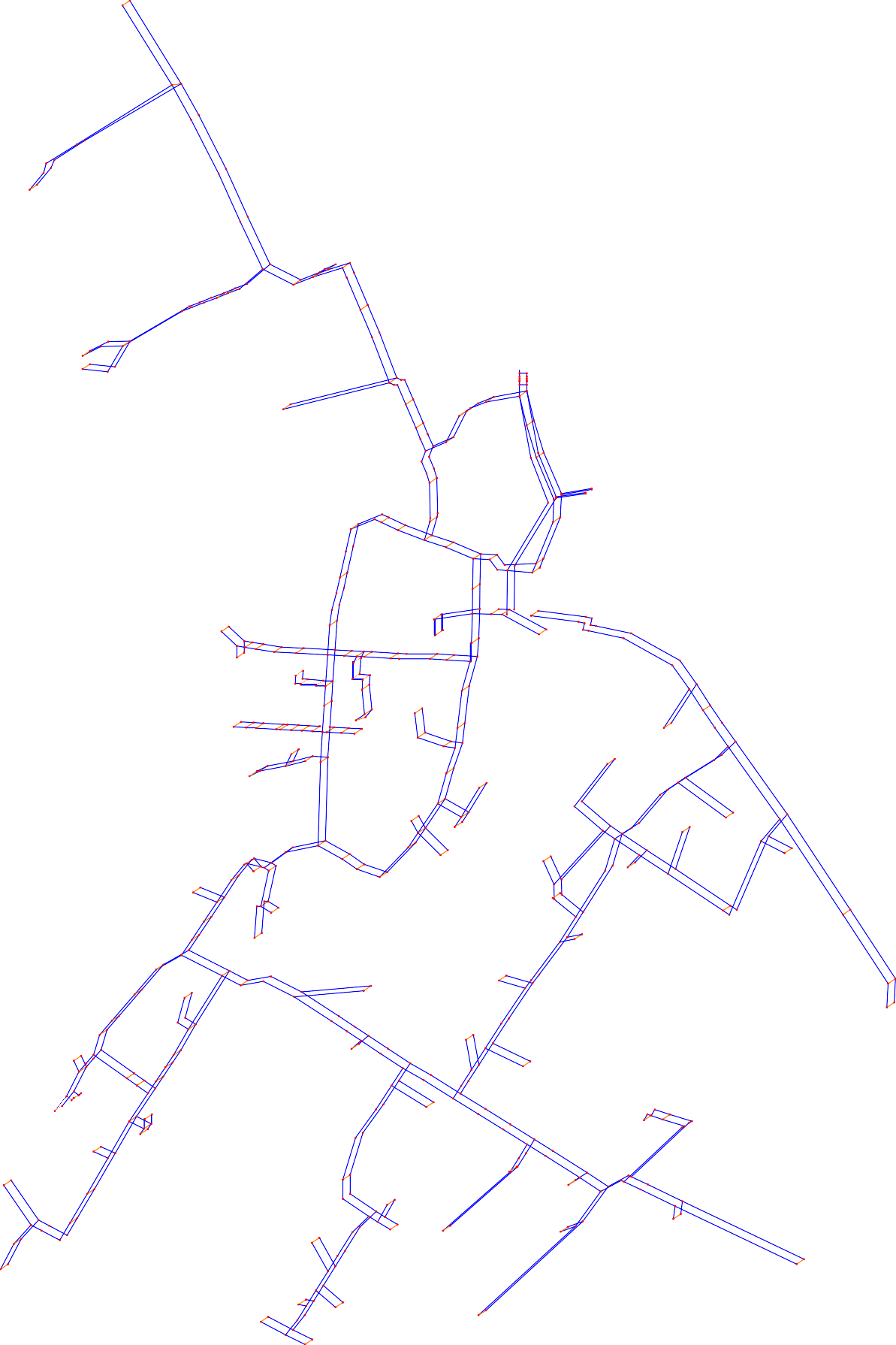 3017;ɌɄ511/181758;ɌɄ511/18 ɩ302390;2ɐ5Ɍ;ɉɌɄ65113/02201;ɐɌɉ11177107;6ɐ6Ɍ;ɉɌ6Ʉ5ɩ1 172602;ɩɐɌɉ 11 ɩ3041;ɐɌɉ 12 3033;ɌɄ511/20-11782;ɐɌɉ12 ɩ1774;ɌɄ511/20-1 ɩ3037;ɌɄ511/221778;ɌɄ511/22 ɩ3045;ɌɄ511/22-11786;ɌɄ511/22-1 ɩ3109;ɐɌɉ261850;ɐɌɉ25 ɩ"274627*51;2Ʉ7ɉ4ɉ4ȼ;Ʉɉɉȼ;2ɄɄ7ɉɉ4ɉɉ21ȼȼ;Ʉɉɉȼ;6Ʉ1ɉ8ɉ;ȼɄɉɉȼ ɩ2066;Ʉɉɉȼ615;ɌɄ608/6 ɩ2063;ɌɄ608/6726;ɌɄ607/2 ɩ730;ɌɄ607/2-1 ɩ734;ɌɄ607/2-3 ɩ2170;ɌɄ607/22174;ɌɄ607/2-12178;ɌɄ607/2-3794;ɌɄ608/8-4 ɩ2238;ɌɄ608/8-4738;ɌɄ607/2-5 ɩ2182;ɌɄ607/2-5742;ɌɄ607/2-7 ɩ722;ɌɄ607 ɩ626;ɌɄ608 ɩ2166;ɌɄ60722703750;;ɌɄ660088*74261;8Ɍ6Ʉ;6Ɍ0Ʉ76/027-/92-ɩ7750;ɌɄ607/2-11 ɩ2190;ɌɄ607/2-9770;ɌɄ608/2 ɩ2214;ɌɄ608/2630;ɌɄ609 ɩ7542;1Ɍ9Ʉ46;0Ɍ7Ʉ/620-71/32-ɩ11774;ɌɄ608/4 ɩ838;ɐɌɉ1 ɩ22703764;;ɌɄ660099*634;ɌɄ610 ɩ2801548;;ɌɐɄɌ6ɉ077/2ɩ-21 ɩ22723508;;ɐɌɌɄɉ6077/2-212198;ɌɄ607/2-13758;ɌɄ607/2-15 ɩ2202;ɌɄ607/2-15	778;ɌɄ608/6 ɩ782;ɌɄ608/8 ɩ2218;ɌɄ680384/;4ɐɌɉ3 2ɩ282;ɐɌɉ 12278;ɐɌɉ 32737;ɌɄ610*8422;0Ɍ7Ʉ86;1Ɍ0Ʉ/6410ɩ846;ɌɄ611/2 ɩ208825Ɍ;0ɄɌ;6ɄɌ16Ʉ16111/4 ɩ2290;ɌɄ611/22294;ɌɄ611/4762;ɌɄ60779/02;-Ɍ1Ʉ760ɩ8/8-2 ɩ  2222;ɌɄ608/62226;ɌɄ608/82206;ɌɄ620273/42;-Ɍ1Ʉ7670886/;/Ɍ-Ʉ2608/10 ɩ766;ɌɄ607/2-19 ɩ2230;ɌɄ608/10806;ɌɄ608/12-2 ɩ2210;ɌɄ607/2-192250;ɌɄ6800822/;21Ɍ42Ʉ2-6;20Ɍ8Ʉ/61028/ɩ10-22246;ɌɄ608/12818;ɌɄ608/6-1 ɩ226822;6Ɍ;Ʉɐ6Ɍ0ɉ84/6ɩ-12270;ɐɌɉ 4822;ɐɌɉ2 ɩ2266;ɐɌɉ 2854;ɌɄ611/6 ɩ85282;9Ɍ8Ʉ;6Ɍ1Ʉ16/181/ɩ6862;ɌɄ611/10 ɩ826360;2Ɍ;ɄɌ6Ʉ1621/11/28 ɩ2306;ɌɄ611/102310;ɌɄ611/12870;ɌɄ612/14 ɩ2314;ɌɄ612/14874;ɌɄ612/16 ɩ642;ɌɄ612 ɩ2086;ɌɄ612646;ɌɄ613 ɩ830;ɐɌɉ9 ɩ2274;ɐɌɉ 9878;ɐɌɉ5 ɩ886;ɌɄ611/18-1 ɩ2318;ɌɄ6128/8126;ɌɄ611/18 ɩ2322;ɐɌɉ 52330;ɌɄ611/18-12326;ɌɄ611/18890;ɌɄ611/20 ɩ2090;ɌɄ61322334;ɌɄ611/20894;ɌɄ611/22 ɩ2338;ɌɄ611/22898;ɌɄ611/24 ɩ650;ɌɄ614 ɩ958;ɌɄ2601944/;2ɌɄɩ614902;ɌɄ611/22640ɩ2;ɌɄ614/29069;1Ɍ8Ʉ;6Ɍ1Ʉ16/1248/4ɩ ɩ2342;ɌɄ611/29410;ɌɄ614/4-2 ɩ2346;ɌɄ611/235203;6Ɍ2Ʉ;6Ɍ1Ʉ16/1248/42354;Ɍ9Ʉ1641;4ɐ/Ɍ4ɉ-62 ɩ2366;ɌɄ962164;/Ɍ6Ʉ614/8 ɩ23589;3ɐ0Ɍ;ɉɌɄ6614/10 ɩ2370;ɌɄ614/89342;3Ɍ7Ʉ46;1Ɍ4Ʉ/61124/ɩ102378;ɌɄ614/12938;ɌɄ614/14 ɩ2382;ɌɄ614/14654;ɌɄ615 ɩ2098;ɌɄ615658;ɌɄ616 ɩ2059;ɌɄ614/24 ɩ954;ɌɄ614/22 ɩ942;ɌɄ614/16 ɩ946;ɌɄ614/18 ɩ2102;ɌɄ616966;ɐɌɉ8 ɩ2734;ɌɄ614/242398;ɌɄ614/2223869;5Ɍ0Ʉ;6Ɍ1Ʉ46/1146/20 ɩ2390;ɌɄ614/182394;ɌɄ614/202410;ɐɌɉ 8566;ɌɄ617 ɩ2106;ɌɄ617666;ɌɄ618 ɩ2110;ɌɄ618670;ɌɄ619 ɩ2114;ɌɄ619674;ɌɄ620 ɩ2118;ɌɄ620970;ɌɄ621/1 ɩ2414;ɌɄ621/6178;ɌɄ621 ɩ2122;ɌɄ621986;ɌɄ626/16 ɩ2430;ɌɄ626/16682;ɌɄ622 ɩ2126;ɌɄ6221042;ɐɌɉ, Ɇɟɬɚɥɭɪɝɿɜ, 16 ɩ1038;ɌɄ314/16 ɩ2482;ɐɌɉ Ɇɟɬɚɥɭɪɝɿɜ, 16982;ɌɄ626/14 ɩ978;ɌɄ624/122426;ɌɄ626/142422;ɌɄ624/12686;ɌɄ623 ɩ974;TK2612340/;2ɌɄ623690;ɌɄ624 ɩ2478;ɌɄ314/161074;ɌɄ314/12 ɩ2514;ɌɄ314/121014;ɌɄ626/12 ɩ24189;9Ɍ0Ʉ;6ɐ2Ɍ4ɉ/2Ʌɟɪɦɨɧɬɨɜɚ, 1 4ɩ6;ɌɄ319/1805ɩ0;ɌɄ319/6 ɩ2434;ɐɌɉ Ʌɟɪɦɨɧɬɨɜɚ,24186;ɌɄ319/28490;ɌɄ319/61078;ɌɄ314/8 ɩ1010;ɌɄ626/10 ɩ2458;ɌɄ626/122454;1Ɍ0Ʉ1682;6ɐ/Ɍ1ɉ0Ʌɟɪɦɨɧ1ɬ0ɨ0ɜ6ɚ;,ɌɄ262ɩ6/8 ɩ1030;ɉɇɋ-2 2740;ɉɇɋ2*694;ɌɄ625 ɩ9946;9Ɍ8Ʉ;6Ɍ2Ʉ66/226 ɩɩ1054;ɌɄ319/2 ɩ2518;ɌɄ314/81082;ɌɄ314/4 ɩ2522;1Ɍ0Ʉ8361;4Ɍ/Ʉ4314/2 ɩ2462;ɐɌɉ Ʌɟɪɦɨɧɬɨɜɚ, 21002;ɌɄ626/6 ɩ217389;ɌɄ625*1026;ɌɄ322 ɩ1058;ɌɄ319 ɩ2526;ɌɄ314/22450;ɌɄ626/8998;ɌɄ626/24432ɩ81;4Ɍ2Ʉ;6Ɍ2Ʉ66/2261062;ɐɌɉ ɏɨɥɨɞɧ2ɨ4ɝ9ɿ4ɪ;ɫɌɶɄɤ3ɚ1,9/32 ɩ1070;ɌɄ31602ɩ;ɌɄ315 ɩ 1090;ɌɄ314 ɩ2446;ɌɄ626/62470;ɌɄ3222498;ɌɄ3192442;ɌɄ626/42502;ɐɌɉ ɏɨɥɨɞɧɨɝɿɪɫɶɤɚ, 32510;ɌɄ3215642;ɌɄ3152530;ɌɄ3141094;ɌɄ314/1 ɩ2534;ɌɄ314/1702;ɌɄ627 ɩ2146;ɌɄ627706;ɌɄ628 ɩ2150;ɌɄ6281110;ɐɌɉ, ɏɨɥɨɞɧɨɝɿɪɫɶɤɚ, 1 ɩ1098;ɌɄ314/9 ɩ2550;ɐɌɉ ɏɨɥɨɞɧɨɝɿɪɫɶɤɚ, 12538;ɌɄ314/9710;ɌɄ629 ɩ2154;ɌɄ629714;ɌɄ630 ɩ2158;ɌɄ630718;ɌɄ631 ɩ1898;ɌɄ815/5 ɩ2162;ɌɄ6311906;ɐɌɉɑɟɪɜ ɝɜɚɪɞɿɣɫɶɤɚ,52 ɩ2574;ɌɄ815/52582;ɐɌɉɑɟɪ ɝɜɚ1ɪ9ɞ0ɿ2ɣ;ɫɌɶɄɤ8ɚ1,5/552-1 ɩ1218;ɌɄ815 ɩ2578;ɌɄ815/5-12554;ɌɄ8151918;ɌɄ814 ɩ2594;ɌɄ8141950;ɌɄ816 ɩ1494;ɌɄ434/16 ɩ2516429;8Ɍ;Ʉɐ4Ɍ3ɉ4/Ɂ1ɚ6ɫ1ɭ4ɦ9ɫ0ɶ;ɤɌɚɄ,43143/1ɩ2 ɩ2626;ɌɄ8161947;ɐɌɉ ɑɟɪɜɨɧɨɝɜɚɪ, 12 ɩ 2566;ɐɌɉ Ɂɚɫ2ɭ5ɦ5ɫ8ɶ;ɤɌɚɄ4,341/3114286;ɌɄ434/10 ɩ1923;ɌɄ808/3-12 ɩ1914;ɐɌɉɑɟɪɜ ɝɜɚɪɞɿɣɫɶɤɚ, 51 ɩ2590;ɐɌɉɑɟɪɜ ɝɜɚɪɞɿɣɫɶɤɚ, 511954;ɌɄ8216723ɩ;ɐɌɉ ɑɟɪɜɨɧɨɝɜɚɪ, 12 263109;4Ɍ6Ʉ;8Ɍ1Ʉ7813 ɩ2622;ɌɄ8131986;ɌɄ812 ɩ1958;ɌɄ818 ɩ2555;ɌɄ434/102702;ɌɄ806/162022;ɌɄ806/14 ɩ2698;ɌɄ806/142014;ɌɄ806/12 ɩ2018;ɐɌɉ, ɒɟɜɱɟɧɤɨ, 2 ɩ1926;ɌɄ808/3-10 ɩ2599;ɌɄ808/3-122602;ɌɄ808/3-101910;ɌɄ819/4 ɩ  266129;8Ɍ2Ʉ;8Ɍ1Ʉ2811 ɩ1919;ɌɄ819 ɩ2690;ɌɄ806/122694;ɐɌɉ ɒɟɜɱɟɧɤɨ, 22586;ɌɄ819/42658;ɌɄ8111978;ɌɄ810 ɩ2595;ɌɄ8192006;ɌɄ806/6 ɩ1930;ɌɄ808/3-2 ɩ1934;ɌɄ808/3 ɩ2654;ɌɄ8102682;ɌɄ806/62010;ɌɄ806/8 ɩ2606;ɌɄ808/3-22610;ɌɄ808/31916967;4Ɍ;ɄɌ8Ʉ28009ɩ ɩ1938;ɌɄ808/1 ɩ2642;ɌɄ8202686;ɌɄ806/82614;ɌɄ808/11942;ɌɄ808 ɩ2618;ɌɄ8081998;ɌɄ807 ɩ2674;ɌɄ8072002;ɌɄ806 ɩ2678;ɌɄ806 2034;ɌɄ805 ɩ2038;ɌɄ804 ɩ2710;ɌɄ8052714;ɌɄ804 2042;ɌɄ803 ɩ2046;ɌɄ802 ɩ2718;ɌɄ8032722;ɌɄ8022050;ɌɄ801 ɩ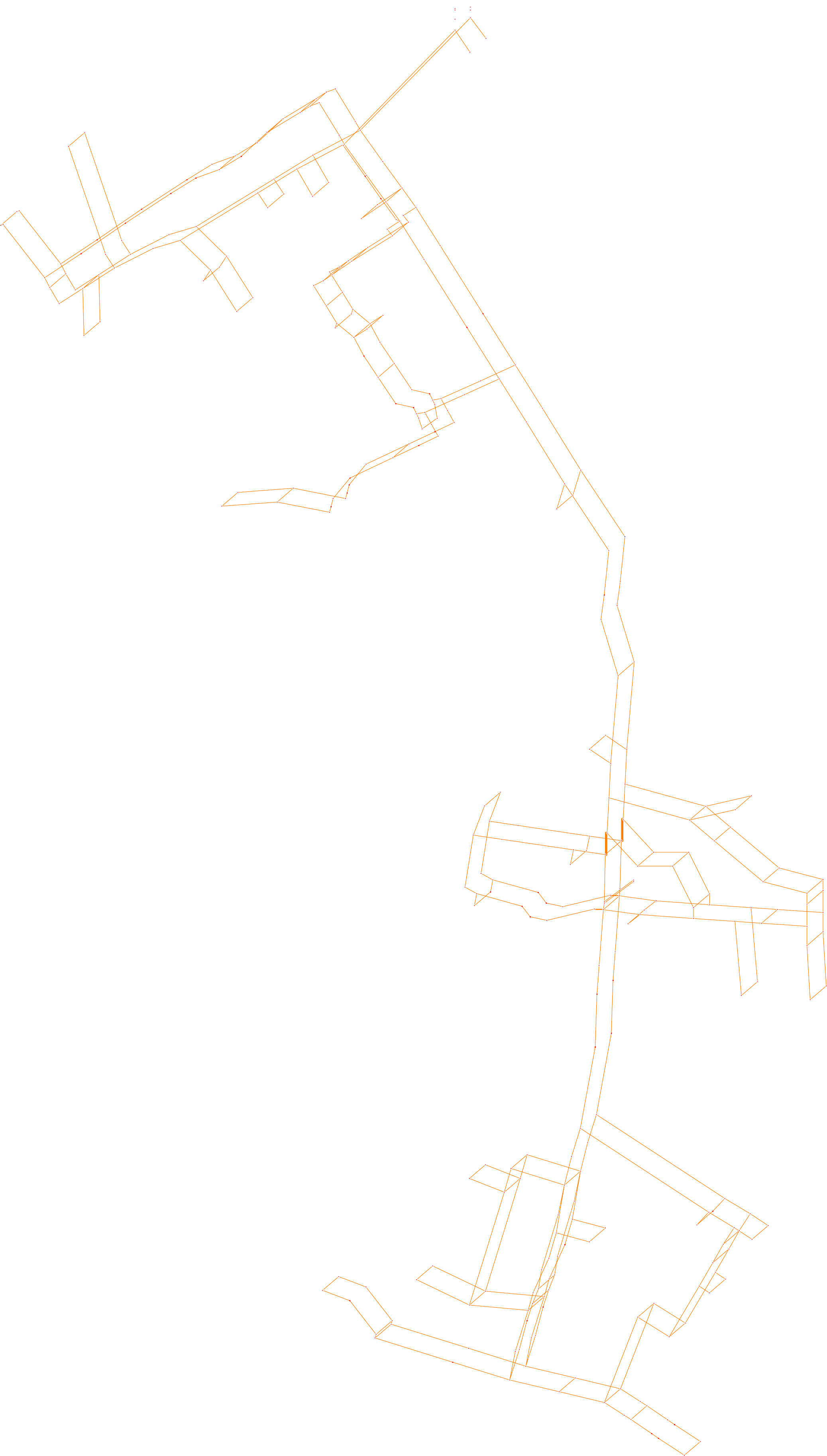 2726;ɌɄ801ДОДАТКИдо Схеми теплопостачання м.Суми на період 2019–2029 років»Том 2 ЧАСТИНА 4ДОДАТОК Р2019Матеріальна характеристика тепКотельня за адресою вул. Білопільський щлях, 33. м. СумиРозрахункова таблиця теплових втрат по Котельня за адресою вул. Білопільський щлях, 33. м. СумиПідсумковий розрахунок теплових втрат крізь ізоляційні конструкції трубопроводів та через нормативні витікання за рік, та кожний місяць функціонування: Котельня за адресою вул. Білопільський щлях, 33. м. СумиМатеріальна характеристика тепКотельня за адресою вул. Білопільський шлях, 38, м. СумиРозрахункова таблиця теплових втрат по Котельня за адресою вул. Білопільський шлях, 38, м. СумиПідсумковий розрахунок теплових втрат крізь ізоляційні конструкції трубопроводів та через нормативні витікання за рік, та кожний місяць функціонування: Котельня за адресою вул. Білопільський шлях, 38, м. СумиМатеріальна  характеристика теплової мережі:	Котельня КП «Міськводоканал» СМР, м. СумиРозрахункова таблиця теплових втрат по Котельня КП «Міськводоканал» СМР, м. СумиПідсумковий розрахунок теплових втрат крізь ізоляційні конструкції трубопроводів та через нормативні витікання за рік, та кожний місяць функціонування: Котельня КП «Міськводоканал» СМР, м. СумиМатеріальна  характеристика теплової мережі:	Котельня за адресою вул.Нахімова, м. СумиРозрахункова таблиця теплових втрат по: Котельня за адресою вул.Нахімова, м. СумиПідсумковий розрахунок теплових втрат крізь ізоляційні конструкції трубопроводів та через нормативні витікання за рік, та кожний місяць функціонування: Котельня за адресою вул.Нахімова, м. СумиМатеріальна характеристика тепКотельня за адресою вул. Декабристів, 96, м. СумиРозрахункова таблиця теплових втрат по Котельня за адресою вул. Декабристів, 96, м. СумиПідсумковий розрахунок теплових втрат крізь ізоляційні конструкції трубопроводів та через нормативні витікання за рік, та кожний місяць функціонування: Котельня за адресою вул. Декабристів, 96, м. СумиМатеріальна  характеристика теплової мережі:	Котельня за адресою вул. Кондратьєва, 120, м. СумиРозрахункова таблиця теплових втрат по Котельня за адресою вул. Кондратьєва, 120, м. СумиПідсумковий розрахунок теплових втрат крізь ізоляційні конструкції трубопроводів та через нормативні витікання за рік, та кожний місяць функціонування: Котельня за адресою вул. Кондратьєва, 120, м. СумиМатеріальна характеристика тепКотельня за адресою вул. Н.Сироватська, 66А м. СумиРозрахункова таблиця теплових втрат по Котельня за адресою вул. Н.Сироватська, 66А м. СумиПідсумковий розрахунок теплових втрат крізь ізоляційні конструкції трубопроводів та через нормативні витікання за рік, та кожний місяць функціонування: Котельня за адресою вул. Н.Сироватська, 66А м. СумиМатеріальна характеристика тепКотельня села Піщане. Сумського р-ну.Розрахункова таблиця теплових втрат по Котельня села Піщане. Сумського р-ну.Підсумковий розрахунок теплових втрат крізь ізоляційні конструкції трубопроводів та через нормативні витікання за рік, та кожний місяць функціонування: Котельня села Піщане. Сумського р-ну.Матеріальна характеристика тепКотельня за адресою вул. Роменська, 75. м. СумиРозрахункова таблиця теплових втрат по Котельня за адресою вул. Роменська, 75. м. СумиПідсумковий розрахунок теплових втрат крізь ізоляційні конструкції трубопроводів та через нормативні витікання за рік, та кожний місяць функціонування: Котельня за адресою вул. Роменська, 75. м. СумиМатеріальна  характеристика теплової мережі:	Котельня за адресою вул. Санаторна, 3. м. СумиРозрахункова таблиця теплових втрат по Котельня за адресою вул. Санаторна, 3. м. СумиПідсумковий розрахунок теплових втрат крізь ізоляційні конструкції трубопроводів та через нормативні витікання за рік, та кожний місяць функціонування: Котельня за адресою вул. Санаторна, 3. м. СумиМатеріальна характеристика тепКотельня Сумського національного аграрного універсітету, СРозрахункова таблиця теплових втрат по Котельня Сумського національного аграрного універсітету, СНАУ. м. СумиПідсумковий розрахунок теплових втрат крізь ізоляційні конструкції трубопроводів та через нормативні витікання за рік,та кожний місяць функціонування: Котельня Сумського національного аграрного універсітету, СНАУ. м. СумиМатеріальна характеристика тепКотельня за адресою вул. Гамалія.31, м. СумиРозрахункова таблиця теплових втрат по Котельня за адресою вул. Гамалія.31, м. СумиПідсумковий розрахунок теплових втрат крізь ізоляційні конструкції трубопроводів та через нормативні витікання за рік, та кожний місяць функціонування: Котельня за адресою вул. Гамалія.31, м. СумиМатеріальна характеристика тепКотельня за адресою вул. Доватора, 32, м. СумиРозрахункова таблиця теплових втрат по Котельня за адресою вул. Доватора, 32, м. СумиПідсумковий розрахунок теплових втрат крізь ізоляційні конструкції трубопроводів та через нормативні витікання за рік, та кожний місяць функціонування: Котельня за адресою вул. Доватора, 32, м. СумиМатеріальна характеристика теплКотельня за адресою вул. Косівщинська, 96, м. СумиРозрахункова таблиця теплових втрат по Котельня за адресою вул. Косівщинська, 96, м. СумиПідсумковий розрахунок теплових втрат крізь ізоляційні конструкції трубопроводів та через нормативні витікання за рік, та кожний місяць функціонування: Котельня за адресою вул. Косівщинська, 96, м. СумиМатеріальна  характеристика теплової мережі:	Котельня ЛОЦ "Чайка". м. СумиРозрахункова таблиця теплових втрат по Котельня ЛОЦ "Чайка". м. СумиПідсумковий розрахунок теплових втрат крізь ізоляційні конструкції трубопроводів та через нормативні витікання за рік, та кожний місяць функціонування: Котельня ЛОЦ "Чайка". м. СумиМатеріальна характеристика тепКотельня за адресою вул. Родини Литварьових, 66. м. СумиРозрахункова таблиця теплових втрат по Котельня за адресою вул. Родини Литварьових, 66. м. СумиПідсумковий розрахунок теплових втрат крізь ізоляційні конструкції трубопроводів та через нормативні витікання за рік, та кожний місяць функціонування: Котельня за адресою вул. Родини Литварьових, 66. м. СумиМатеріальна характеристика тепКотельня за адресою вул. Чернігівська, 12. м. СумиРозрахункова таблиця теплових втрат по Котельня за адресою вул. Чернігівська, 12. м. СумиПідсумковий розрахунок теплових втрат крізь ізоляційні конструкції трубопроводів та через нормативні витікання за рік, та кожний місяць функціонування: Котельня за адресою вул. Чернігівська, 12. м. СумиМатеріальна характеристика тепКотельня за адресою вул. Шкільна, 5. м. СумиРозрахункова таблиця теплових втрат по Котельня за адресою вул. Шкільна, 5. м. СумиПідсумковий розрахунок теплових втрат крізь ізоляційні конструкції трубопроводів та через нормативні витікання за рік, та кожний місяць функціонування: Котельня за адресою вул. Шкільна, 5. м. СумиМатеріальна характеристика тепКотельня школи - інтернат Веретинівка. м. СумиРозрахункова таблиця теплових втрат по Котельня школи - інтернат Веретинівка. м. СумиПідсумковий розрахунок теплових втрат крізь ізоляційні конструкції трубопроводів та через нормативні витікання за рік, та кожний місяць функціонування: Котельня школи - інтернат Веретинівка. м. СумиРезультати розрахунку теплових втрат (проведених за нормативними показниками) в теплових мережах, приєднаних до КППВ ПАТ "СНВО" та Сумської ТЕЦ18665314,51"СНВО" та Сумської ТЕЦ за максимальним розрахунковим приєднаним тепловим навантаженням* У розрахунках використані величини підключеного теплового навантаження по споживачам підключених до КППВ ПАТ "СНВО" та Сумської ТЕЦ (див.додаток В)"СНВО" та Сумської ТЕЦ за максимальним розрахунковим приєднаним тепловим навантаженням з уточненням за фактичниними тепловими навантаженнями* У розрахунках використаний максимальний тепловий потік на опалення та гаряче водоспоживання житлових та громадських споруд споживачів підключених до КППВ ПАТ "СНВО" та Сумської ТЕЦ уточнений за фактичними навантаженнями (п.5.1 а ДБН В.2.5‐39:2008) на 01.01.2019 р (див. додаток В)ПОГОДЖЕНОНаказ Міністра розвитку громад та територій Українивід 	№  	ЗАТВЕРДЖЕНОРішення Сумської міської ради від 	№  	Показникина 01.01.2019р.на 01.01.2024р.на 01.01.2029р.Чисельність населення, тис. чол268,0269,0270,0Показникина 01.01.2019р.на 01.01.2024рна 01.01.2029рЖитловий фонд, тис. кв.м6720,427243,007765,58В т.ч. садибна забудова, тис. кв.м1439,441475,971512,49В т.ч. багатоквартирна забудова, тис. кв.м5280,985767,096253,09РокиСпоживання природного газу, тис. м3(на виробництво теплоенергії)Сумська ТЕЦ ТОВ «Сумитеплоенерго»Сумська ТЕЦ ТОВ «Сумитеплоенерго»201655792201738363201834161 (104000 т вугілля)Котельні ТОВ «Сумитеплоенерго»Котельні ТОВ «Сумитеплоенерго»201614858201713778201814175,4Дирекція «КППВ «Сумське НВО»Дирекція «КППВ «Сумське НВО»201642548201734175,65201831158,217Котельня ТОВ «Сумська паляниця»Котельня ТОВ «Сумська паляниця»2016905182017вихідні дані відсутні201884371Котельна бази КП «Міськводоканал» СМРКотельна бази КП «Міськводоканал» СМР20161402017125,3832018131,802Котельня СНАУКотельня СНАУ201612042017вихідні дані відсутні20181098Котельня Полтавської КЕЧКотельня Полтавської КЕЧ20165702017вихідні дані відсутні2018вихідні дані відсутніКотельня ДУ СВК (№116)Котельня ДУ СВК (№116)20161852017вихідні дані відсутні2018вихідні дані відсутні- Витрата природного газу – 94309129,67 м3.- Питома витрата природного газу на 1 Гкал виробленоїтеплової енергії –137,6 м3/Гкал (159,6 кг у. п.).- Ефективність споживання палива котельнями – 0,87 (87%).-	Відпуск теплової енергії від теплоджерел – 967337,31 Гкал.-	Втрати теплової енергії при транспортуванні до кінцевогоспоживача – 18,5 %.-	Ефективність функціонування системи транспортуваннятеплової енергії – 81,5 %.-	Витрата природного газу – 94309129,67 м3.-	Питома витрата природного газу на 1 Гкал відпущеної тепловоїенергії кінцевим споживачам – 160,3 м3/Гкал (185,5 кг у.п.).-	Ефективність функціонування систем теплозабезпечення – 68,5%.№ з/пСпоживачі (існуючи, перспективні)Теплові навантаження, Гкал/годТеплові навантаження, Гкал/годТеплові навантаження, Гкал/год№ з/пСпоживачі (існуючи, перспективні)На опалення і вентиляціюНа ГВПРазомКОТЕЛЬНІКОТЕЛЬНІКОТЕЛЬНІКОТЕЛЬНІКОТЕЛЬНІКотельня по вул. Білопільській шлях, 33Котельня по вул. Білопільській шлях, 33Котельня по вул. Білопільській шлях, 33Котельня по вул. Білопільській шлях, 33Котельня по вул. Білопільській шлях, 331.Всього по котельні Білопільський шлях, 331,96590,77682,7427Котельня по вул Білопільській шлях, 38Котельня по вул Білопільській шлях, 38Котельня по вул Білопільській шлях, 38Котельня по вул Білопільській шлях, 38Котельня по вул Білопільській шлях, 382.Всього по котельні Білопільський шлях, 380,1390,04230,1813Котельня по пров. Березовий, 28 (школа-інтернат)Котельня по пров. Березовий, 28 (школа-інтернат)Котельня по пров. Березовий, 28 (школа-інтернат)Котельня по пров. Березовий, 28 (школа-інтернат)Котельня по пров. Березовий, 28 (школа-інтернат)3.Всього по котельні пров. Березовий, 281,00470,30721,4123Котельня по вул. Декабристів, 96Котельня по вул. Декабристів, 96Котельня по вул. Декабристів, 96Котельня по вул. Декабристів, 96Котельня по вул. Декабристів, 964.Всього по котельні вул. Декабристів, 964,95991,260986,22088Котельная по вул. Доватора, 32Котельная по вул. Доватора, 32Котельная по вул. Доватора, 32Котельная по вул. Доватора, 32Котельная по вул. Доватора, 325.Всього по котельні вул. Доватора, 320,158400,1584Котельня по вул. Кондратьєва, 120Котельня по вул. Кондратьєва, 120Котельня по вул. Кондратьєва, 120Котельня по вул. Кондратьєва, 120Котельня по вул. Кондратьєва, 1206.Всього по котельні вул. Герасима Кондратьєва, 12011,486421,4862812,9727Котельня по вул. Косівщинська, 96Котельня по вул. Косівщинська, 96Котельня по вул. Косівщинська, 96Котельня по вул. Косівщинська, 96Котельня по вул. Косівщинська, 967.Всього по котельні вул. Косівщинська, 960,41010,1330,5431Котельня ЛОЦ «Чайка» (Урочище Баранівка)Котельня ЛОЦ «Чайка» (Урочище Баранівка)Котельня ЛОЦ «Чайка» (Урочище Баранівка)Котельня ЛОЦ «Чайка» (Урочище Баранівка)Котельня ЛОЦ «Чайка» (Урочище Баранівка)8.Всього по котельні Урочище Баранівка0,76090,281,0409Котельня по вул. Нахімова, 30Котельня по вул. Нахімова, 30Котельня по вул. Нахімова, 30Котельня по вул. Нахімова, 30Котельня по вул. Нахімова, 309.Всього по котельні вул. Нахімова, 302,9311,2154,146Котельня по вул. Родини Линтварьових, 96Котельня по вул. Родини Линтварьових, 96Котельня по вул. Родини Линтварьових, 96Котельня по вул. Родини Линтварьових, 96Котельня по вул. Родини Линтварьових, 9610.Всього по котельні вул. Родини Линтварьових, 960,44300,443Котельня по вул. Роменська, 75Котельня по вул. Роменська, 75Котельня по вул. Роменська, 75Котельня по вул. Роменська, 75Котельня по вул. Роменська, 7511.Всього по котельні вул. Роменська, 756,4960,84447,3404Котельня по вул. Санаторна, 3Котельня по вул. Санаторна, 3Котельня по вул. Санаторна, 3Котельня по вул. Санаторна, 3Котельня по вул. Санаторна, 312.Всього по котельні вул. Санаторна, 31,783970,31631,30997Котельня по вул. Чернігівська, 12Котельня по вул. Чернігівська, 12Котельня по вул. Чернігівська, 12Котельня по вул. Чернігівська, 12Котельня по вул. Чернігівська, 1213.Всього по котельні вул. Чернігівська, 120,273600,2736Котельня по вул. Шкільна, 5Котельня по вул. Шкільна, 5Котельня по вул. Шкільна, 5Котельня по вул. Шкільна, 5Котельня по вул. Шкільна, 514.Всього по котельні вул. Шкільна, 50,168100,1681Котельня с.ПіщанеКотельня с.ПіщанеКотельня с.ПіщанеКотельня с.ПіщанеКотельня с.Піщане15.Всього по котельні с.Піщане (дитячий садок)0,0500,05Котельня по вул. Гамалія, 31Котельня по вул. Гамалія, 31Котельня по вул. Гамалія, 31Котельня по вул. Гамалія, 31Котельня по вул. Гамалія, 3116.Всього по котельні вул. Гамалія, 311,441201,4412Котельня по вул. Нижньо-Сироватська, 66аКотельня по вул. Нижньо-Сироватська, 66аКотельня по вул. Нижньо-Сироватська, 66аКотельня по вул. Нижньо-Сироватська, 66аКотельня по вул. Нижньо-Сироватська, 66а17.Всього по котельні вул. Нижньо-Сироватська, 66а34,664983,61138,2839СУМСЬКА ТЕЦСУМСЬКА ТЕЦСУМСЬКА ТЕЦСУМСЬКА ТЕЦСУМСЬКА ТЕЦ18.Всього по Сумській ТЕЦ266,874,2341з уточненням за фактичними тепловиминавантаженнями172,53924,0088197КОТЕЛЬНЯ ПІВНІЧНОГО ПРОМИСЛОВОГО ВУЗЛА (ППВ)КОТЕЛЬНЯ ПІВНІЧНОГО ПРОМИСЛОВОГО ВУЗЛА (ППВ)КОТЕЛЬНЯ ПІВНІЧНОГО ПРОМИСЛОВОГО ВУЗЛА (ППВ)КОТЕЛЬНЯ ПІВНІЧНОГО ПРОМИСЛОВОГО ВУЗЛА (ППВ)КОТЕЛЬНЯ ПІВНІЧНОГО ПРОМИСЛОВОГО ВУЗЛА (ППВ)19.Всього по котельні КППВ «ПАТ «СНВО»240,38337,0654277,4з уточненням за фактичними тепловиминавантаженнями206,830237,2005244,031ВІДОМЧІ КОТЕЛЬНІВІДОМЧІ КОТЕЛЬНІВІДОМЧІ КОТЕЛЬНІВІДОМЧІ КОТЕЛЬНІВІДОМЧІ КОТЕЛЬНІКотельня по вул. Кондратьєва, 165 (військове містечко)Котельня по вул. Кондратьєва, 165 (військове містечко)Котельня по вул. Кондратьєва, 165 (військове містечко)Котельня по вул. Кондратьєва, 165 (військове містечко)Котельня по вул. Кондратьєва, 165 (військове містечко)20.Всього по котельні вул. Кондратьєва, 1653,910,24,11котельня СНАУ по вул. Кондратьєва, 160котельня СНАУ по вул. Кондратьєва, 160котельня СНАУ по вул. Кондратьєва, 160котельня СНАУ по вул. Кондратьєва, 160котельня СНАУ по вул. Кондратьєва, 16021.Всього по котельні вул. Кондратьєва, 1601,72251,58553,308Котельня КП «Міськводоканал» по вул. Білопільський шлях, 9Котельня КП «Міськводоканал» по вул. Білопільський шлях, 9Котельня КП «Міськводоканал» по вул. Білопільський шлях, 9Котельня КП «Міськводоканал» по вул. Білопільський шлях, 9Котельня КП «Міськводоканал» по вул. Білопільський шлях, 922.Всього по котельні вул. Білопільський шлях, 90,5370,120,657Котельня ТОВ «Сумська Паляниця» по вул. Нахімова, 30Котельня ТОВ «Сумська Паляниця» по вул. Нахімова, 30Котельня ТОВ «Сумська Паляниця» по вул. Нахімова, 30Котельня ТОВ «Сумська Паляниця» по вул. Нахімова, 30Котельня ТОВ «Сумська Паляниця» по вул. Нахімова, 3023.Для теплозабезпечення для житлового будинку0,090,0110,1№ з/пСпоживачі (існуючи, перспективні)№ існуючої камери (розрахункової точки) на схематичному плані містаТеплові навантаження, Гкал/годТеплові навантаження, Гкал/годТеплові навантаження, Гкал/годТеплові навантаження, Гкал/годТеплові навантаження, Гкал/годТеплові навантаження, Гкал/год№ з/пСпоживачі (існуючи, перспективні)№ існуючої камери (розрахункової точки) на схематичному плані містаІ черга (2019-2024 р.р.)І черга (2019-2024 р.р.)І черга (2019-2024 р.р.)ІІ черга (2025-2029 р.р.)ІІ черга (2025-2029 р.р.)ІІ черга (2025-2029 р.р.)№ з/пСпоживачі (існуючи, перспективні)№ існуючої камери (розрахункової точки) на схематичному плані містаНа опалення вентиляціюНа гаряче водопо-стачанняРазомНа опалення вентиляціюНа гаряче водопо-стачанняРазом1.Існуючі споживачі від Сумської ТЕЦ278,5476,4355285,577,8363,32.Перспективні споживачі:3.район пров. З. КрасовицькогоТК-128/4 до ТК-128/61,80,22–––4.житловий мікрорайон «Еспланада»ТК-5092,0480,3412,389–––5.Д/с вул.Героїв Крут та вул. Інтернаціоналістів, 35ТК-7362,7410,4533,194–––6.житлова забудова «Харківський житловий район»ТК-511/62,740,5573,2972,740,5573,2977.житлова забудова «Район вул. Прокоф’єва» ( до р. Псел)ТК-511/6, ТП-10-Х1,1060,2251,3311,1060,2251,3318.мікрорайон «Цукровий завод»ТК-7270,316250,05280,369051,5160,2971,8139.житлова забудова по вул. Сергія ТабалиТК-518/20,2220,04520,26720,22150,04520,266710.житлова забудова на розі вул. Івана Харитоненка та вул. Троїцькоївід ТК-415 до ТК-415/10,05740,01170,06910,05740,01170,069111.житлова забудова по вул. Бєлінськоговід ТК-432 до ТК-432/60,05740,01170,06910,05740,01170,069112.житлова забудова по вул. Новомістенська0,1640,0330,1970,1640,03350,1975Разом289,792178,3304368,183291,362378,9811370,343413.Існуючі споживачі від котельні північного промислового вузлу (ППВ):244,0537,9282247,738,6286,3314.Перспективні споживачі:15.житлова забудова «Північний житловий район» вул.В.Чорноволавід ТК 607/2 до ТК607/160,0330,006750,039750,0330,006750,0397516.житлова забудова по вул. Р. АтаманюкаТК 614/141,7910,35022,14121,7970,3512,14817.житлова забудова по вул. Генерала ЧібісаТК 614/14-11,1140,2271,3411,1140,2271,34118.житлова забудова на розі Курського проспекту – вул. Ю. Вєтровавід ТК618 до ТК618/1*0,2290,04680,27580,22950,04680,276319.житлова забудова масиву «Курський проспект»відТК 612 до ТК 612/1*0,3180,0650,3830,3180,0650,38320.житлові новобудови по вул. Гулака АртемовськогоТК6270,3360,06850,40450,3360,06850,404521.житлова забудова по вул. Першотравневійвід ТК 808/3 до ТК808/3-1*0,2040,0410,2450,2040,04160,245622.житлові новобудови по вул. ГерценаТК 128/100,22950,04680,27630,22950,04680,2763Разом248,304538,75205287,107251,96139,4535291,444523.Існуючі споживачі від котельні Кондратьєва, 12011,486421,4862812,972711,486421,4862812,972724.Перспективні споживачіТК-92,790,568,52,794,1080,62134,7293Разом14,276421,4862815,762715,594422,1075817,70225.Існуючі споживачі від котельні Білопільський шлях, 331,96590,77682,74271,96590,77682,742726.Перспективні споживачіТК-10,3580,0730,4310,3580,0730,431Разом2,32390,84983,17372,32390,84983,1737№ з/пСпоживачі (існуючи, перспективні)№ існуючої камери (розрахункової точки) на схематичному плані містаТеплові навантаження, Гкал/годТеплові навантаження, Гкал/годТеплові навантаження, Гкал/годТеплові навантаження, Гкал/годТеплові навантаження, Гкал/годТеплові навантаження, Гкал/год№ з/пСпоживачі (існуючи, перспективні)№ існуючої камери (розрахункової точки) на схематичному плані містаІ черга (2019-2024 р.р.)І черга (2019-2024 р.р.)І черга (2019-2024 р.р.)ІІ черга (2025-2029 р.р.)ІІ черга (2025-2029 р.р.)ІІ черга (2025-2029 р.р.)№ з/пСпоживачі (існуючи, перспективні)№ існуючої камери (розрахункової точки) на схематичному плані містаНа опалення, вентиляціюНа гаряче водопо-стачанняРазомНа опалення, вентиляціюНа гаряче водопо-стачанняРазом27Існуючі споживачі від котельні Роменська, 756,4960,84447,34046,4960,84447,340428Перспективні споживачіТК-170,17440,03550,20990,17440,03550,2099Разом6,67040,87997,55036,67040,87997,550329Існуючі споживачі від котельні Нахімова, 303,0311,2254,2563,0311,2254,25630Перспективні споживачіТК-0 котельні1,380,2741,6541,6930,332,023Разом4,4111,4995,914,7241,5556,27931Існуючі споживачі від котельні Білопільський шлях, 380,1390,04230,18130,1390,04230,181332Існуючі споживачі від котельні пров. Березовий, 281,00470,30721,41231,00470,30721,412333Існуючі споживачі від котельні вул. Декабристів, 964,95991,260986,220884,95991,260986,2208834Існуючі споживачі від котельні вул. Доватора, 320,158400,15840,158400,158435Існуючі споживачі від котельні вул. Косівщинська, 960,41010,1330,54310,41010,1330,543136Існуючі споживачі від котельні Урочище Баранівка0,760900,8160,760900,81637Існуючі споживачі від котельні вул. Родини Линтварьових, 960,44300,4430,44300,44338Існуючі споживачі від котельні вул. Санаторна, 31,783970,31631,309971,783970,31631,3099739Існуючі споживачі від котельні с.Піщане (дитячий садок)0,0500,050,0500,0540Існуючі споживачі від котельні вул. Гамалія, 311,441201,44121,441201,441241Існуючі споживачі від котельні вул. Нижньо-Сироватська, 66а34,664983,61138,283934,664983,61138,283942Існуючі споживачі від котельні вул. Кондратьєва, 1653,910,24,113,910,24,1143Існуючі споживачі від котельні вул. Кондратьєва, 1601,72251,58553,3081,72251,58553,30844Існуючі споживачі від котельні вул. Білопільський шлях, 90,5370,120,6570,5370,120,65745Перспективні споживачі від відокремленої котельні-новобудова«Північна»ТК-0 котельні4,1330,844,9734,1330,844,97346Перспективні споживачі від відокремленої котельні-новобудова повул. КощіяТК-0 котельні---0,25630,04260,2989Разом за всіма джерелами теплової енергії621,807130,2027752,001629,011132,286761,3№ з/ пНайменування показниківПотреба в тепловій енергії та її забезпечення, Гкал/годПотреба в тепловій енергії та її забезпечення, Гкал/годПотреба в тепловій енергії та її забезпечення, Гкал/годПотреба в тепловій енергії та її забезпечення, Гкал/годПотреба в тепловій енергії та її забезпечення, Гкал/годПотреба в тепловій енергії та її забезпечення, Гкал/год№ з/ пНайменування показниківНа опалення, вентиляціюНа опалення, вентиляціюНа гаряче водопостачанняНа гаряче водопостачанняРазомРазом№ з/ пНайменування показниківТеплова потребаЗабезпеченняТеплова потребаЗабезпеченняТеплова потребаЗабезпечення1.Котельня за адресою Білопільський шлях, 331,82,21150,7920,79152,5923,0032.Котельня за адресою Білопільський шлях, 380,1390,16680,0420,04230,1810,20913.Котельня за адресою пров.Березовий, 28 (Веретинівка)0,7750,93020,31701,0920,93024.Котельня за адресою Декабристів, 965,16,11761,261,266,367,37765.Котельня за адресою вул Доватора, 320,1580,1901000,1580,19016.Котельня за адресою вул Г. Кондратьєва, 12014,2764211,51,486281,515,762713,07.Котельня за адресою вул Косівщинська, 960,3580,42840,14600,5040,42848.Котельня за адресою ЛОЦ «Чайка»1,051,26000,2801,331,26009.Котельня за адресою Нахімова, 303,023,52081,22604,2463,520810.Котельня за адресою Нижньо-Сироватська, 66а34,741,19483,7623,76238,46244,956811.Котельня за адресою Р. Линтварьових, 960,4410,5316000,4410,531612.Котельня за адресою Роменська, 756,57,79520,840,8447,348,639213.Котельня за адресою Санаторна, 31,7842,14060,3160,3162,12,456614.Котельня за адресою с.Піщане0,050,059900,01940,050,079315.Котельня за адресою Гамалія, 311,4411,7294001,4411,729416.Котельня за адресою Г.Кондратьєва, 25/1 (дахова)0,4220,32830,04800,470,328317.Сумська ТЕЦза адресою Друга Залізнична, 10266,8346,874,274,234142118.Котельня північного промислового вузлу (ППВ)за адресою, вул Ковпака, 6240,4339,6437,137,1277,5376,7419.Котельня військового містечка (Полтавська КЕЧ)за адресою Г. Кондратьєва, 1653,914,6920,20,24,114,89220.Котельня СНАУза адресою Г. Кондратьєва, 1601,81681,98121,50,6993,31682,680221.Котельня КП «Міськводоканал»за адресою Білопільський шлях, 90,5390,64680,120,120,6590,766822.Котельня ДУ СВК (№116)за адресою Роменська, 1102,53002,53№ з/ пНайменування заходуВартість капітальнихвкладень, тис. грнРозрахунковий розмір річноїекономії, тис.грнРозрахунковий строк окупностіСтрок упровадженняКотельня північного промислового вузлу (ППВ)1.Технічне переоснащення насосного устаткування,у тому числі:1722,25344,4552019-20222.заміна насосних агрегатів технічної води160,4920193.заміна насосних агрегатів підживлення теплових мереж161,7620214.встановлення частотних перетворювачів обертів електродвигунів насосів технічної води150,0020205.встановлення частотних перетворювачів обертів електродвигунів насосівпідживлюваної води150,0020216.Модернізація мережевих насосів СЕ1250/140100,002020 проект1000,002021-20227.Підвищення енергоефективності котельного обладнанняу тому числі:8700,01087,582019-20248.Модернізація водогрійного котла КВГМ-100, станц. № 2 с заміною пальників, автоматики безпеки, контролю та сигналізації, встановлення частотних перетворювачівобертів електродвигунів дуттьового вентилятора ВД 15,5 2 один., димососа Д18х2 - 1 один.600,002020 проект7500,002021-20249.Встановлення частотних перетворювачів обертів електродвигунів димососа Д18х2водогрійного котла КВГМ-100, станц.№ 3150,00202210.Встановлення частотних перетворювачів обертів електродвигунів димососа Д18х2водогрійного котла КВГМ-100, станц.№ 4150,00202211.Встановлення частотних перетворювачів обертів електродвигунів димососа Д18х2 водогрійного котла КВГМ-100, станц. № 1150,00202412.Встановлення частотних перетворювачів обертів електродвигунів дуттьовоговентиляторів ВД 15,5 - 2 один., водогрійного котла КВГМ-100, станц. № 1150,00202413.Ремонт теплової ізоляції трубопроводу хімічно очищеної води,60,6015,154201914.Дільниця №120 – Застосування додаткової технології генерації електричної та теплової енергії,у тому числі:3 548,00354,81015.Установка системи гідравлічного запуску газотурбінного двигуна НК-16СТ2 384,0201916.Технічне переоснащення насосного устаткування з заміною мережевих насоснихагрегатів1 164,002023№ з/пНайменування заходуВартість капітальнихвкладень, тис. грнРозрахунковий розмір річноїекономії, тис.грнРозрахунковий строк окупностіСтрок упровадженняПроведення модернізації тепломереж та допоміжного обладнання відокремлених котелень ТОВ «Сумитеплоенерго»17.Котельня за адресою вул. Кондратьєва, 1203623,18,1>15до 2024 року18.Котельня за адресою вул. Березова, 8 Веретенівка584,73,3>15до 2024 року19.Котельня за адресою вул. Роменська, 751088,127>15до 2024 року20.Котельня за адресою вул. Білопільський шлях, 33879,17,2>15до 2024 року21.Котельня за адресою вул. Нахімова, 302405,926,8>15до 2024 року22.Котельня по вул. Родини Линтварьових, 66393,60,9>15до 2024 року23.Котельня за адресою ЛОЦ «Чайка»519,44,4>15до 2024 року24.Котельня за адресою вул. Косівщинська, 96454,40,7>15до 2024 року25.Котельня за адресою с. Н. Піщане38,47,65до 2024 року26.Котельня за адресою вул. Н. Сироватська, 66а6019,70,5>15до 2024 року27.Котельня за адресою вул. Доватора, 32321,421,415до 2024 року28.Котельня за адресою вул. Санаторна, 36818,3>15до 2024 року29.Котельня за адресою вул. Декабристів, 96465,85,3>15до 2024 рокуПроведення модернізації тепломереж та допоміжного обладнання відомчих котелень30.Котельня СНАУ14262,8>15до 2024 року31.Котельня за адресою вул. Білопільський шлях, 3850,76,258,1до 2024 року32.Котельня за адресою вул. Гамалія, 31105,83,8>1533.Котельня КП «Міськводоканал» СМР990,65,2>15Використання встановлених теплових потужностей основних джерел Сумської ТЕЦ та КППВ ПАТ «СНВО»І-а черга34.переведення тепломереж споживачів котелень по вул. Н. Сироватська, 66а, Кондратьєва, 120 та інших (згідно гідравлічного розрахунку системи) на незалежну схему роботи з використанням приміщень та частки обладнання котелень як теплових пунктів;переведення теплозабезпечення споживачів існуючих ЦТП, розташованих в районі вул. Прокоф’єва та інших кінцевих точках тепломагістралей, а також, приєднання нових споживачів до теплосистеми за незалежною схемою;впровадження ІТП в існуючих будинках, та у тих, які будуються;120035.Підвищення пропускної спроможності теплових мереж району, приєднаного до КППВ ПАТ «СНВО»розробка проектної документації щодо відновлення теплової магістралі діаметром 600 мм від ТК 601 до ТК 608/6;розробка проектної документації щодо капітального ремонту існуючої теплотраси від ТК 607/2 до ТК 607/16 (2d 630 мм довжиною 609 м),розробка проектної документації щодо будівництва нової теплотраси від ТК 607/16 до новобудови ЦТП;45739,4до 2024 року№ з/пНайменування заходуВартість капітальнихвкладень, тис. грнРозрахунковий розмір річноїекономії, тис.грнРозрахунковий строк окупностіСтрок упровадженнярозробка проектної документації щодо будівництва ЦТП тепловою потужністю 12,5 Гкал/год;відновлення теплової магістралі діаметром 600 мм від ТК 601 до ТК 608/6;для забезпечення майбутніх споживачів тепловою енергією новобудов житлової забудови «Північний житловий район» провести будівельні роботи з капітального ремонту існуючої теплотраси від ТК 607/2 до ТК 607/16 (2d 630 мм довжиною 609 м);будівництво нової теплотраси від ТК 607/16 до новобудови ЦТП;будівництво ЦТП тепловою потужністю 12,5 Гкал/год.36.Резервування джерел теплопостачання (Сумської ТЕЦ та КППВ ПАТ «СНВО»)проектування та будівництво тепломережі від ТК 400 до ТК 202/1*;проектування та будівництво теплової камери ТК 202/1*;проектування та будівництво тепломережі від ТК 202/1* до ТК 617;відновлення роботоспроможності насосної станції ПНС № 3 по вул. Тополянській;реконструкція насосної станції на території Сумської ТЕЦ з розміщенням додаткових мережних насосів, або будівництво нової додаткової насосної станції.84130І-а черга37.Відновлення роботи ГТУ та ПГУ КППВ ПАТ «СНВО»100000до 2024 року38.Заміна зношених (аварійних) та застарілих ділянок тепломереж (за умови безканального прокладання попередньо ізольованих труб)2777352155159,317,9І-а черга№ з/пНайменування джерела теплотиВстановлена потужність, Гкал/год (МВт)Введення власного обладнанняРазом на розрахунковийперіод, (п’ять років), Гкал/годПідключена потужність, Гкал/годПідключена потужність, Гкал/год№ з/пНайменування джерела теплотиВстановлена потужність, Гкал/год (МВт)Введення власного обладнанняРазом на розрахунковийперіод, (п’ять років), Гкал/годІ черга (2019-2024 р.р.)ІІ черга (2025-2029 р.р.)Варіант ІВаріант ІВаріант ІВаріант ІВаріант ІВаріант ІВаріант І1.Котельня за адресою Білопільський шлях, 338,0 (9,3)–8,03,4343,8652.Котельня за адресою Білопільський шлях, 380,69 (0,8)–0,690,20910,20913.Котельня за адресою пров.Березовий, 28 (с.Веретинівка)2,42 (2,8)–2,420,93020,93024.Котельня за адресою Декабристів, 9614,6 (16,7)–14,67,37767,37765.Котельня за адресою Доватора, 320,6 (0,7)–0,60,19010,19016.Котельня за адресою Г. Кондратьєва, 12012,8 (14,9)–12,815,762717,7027.Котельня за адресою Косівщинська, 962,58 (3,0)–2,580,42840,42848.Котельня за адресою ЛОЦ «Чайка»1,7 (2,0)–1,71,261,269.Котельня за адресою Нахімова, 305,45 (6,3)КСВ-2,0;«ВК-21-М2»7,455,17387,196810.Котельня за адресою Нижньо-Сироватська, 66а41,5 (48,3)–41,544,956844,956811.Котельня за адресою Р. Линтварьових, 660,78 (0,9)–0,780,53160,531612.Котельня за адресою Роменська, 759,12 (10,6)–9,128,84919,059413.Котельня за адресою Санаторна, 318,7 (21,7)–18,72,45662,456614.Котельня за адресою с.Піщане0,078 (0,09)–0,0780,07930,079315.Котельня за адресою Гамалія, 311,944 (2,3)–1,9441,72941,729416.Котельня за адресою Г.Кондратьєва, 25/1 (дахова)0,743 (0,9)–0,7430,32830,328317.Сумська ТЕЦ за адресою Друга Залізнична, 10469,2 (545)–469,2368,2370,318.Котельня північного промислового вузлу (ППВ) за адресою Ковпака, 6405,6 (471,7)–408,8287,1291,419.Технічна ділянка з термічної переробки твердих побутових відходів3,2 (3,72)–408,8287,1291,420.Котельня військового містечка (Полтавська КЕЧ)Г. Кондратьєва, 1657,256 (8,439)–7,2564,8924,89221.Котельня СНАУГ. Кондратьєва, 16019,5 (22,68)–19,52,68022,680222.Котельня КП «Міськводоканал»Білопільський шлях, 90,897 (1,043)–0,8970,76680,766823.Котельня ДУ СВК (№116), Роменська, 1104,0 (4,6)–4,03324.Відокремлена котельня новобудова «Північна»р-н Веретенівка4,973 (5,77)–4,9734,9739,94625.Відокремлена котельня-новобудова, вул.Кощія0,2989 (0,347)–0,2989–0,2989РазомРазом1036,63(1205,6)–1038,63765,309781,5845№ з/пНайменування джерела теплотиВстановлена потужність, Гкал/год (МВт)Введення власного обладнанняРазом на розрахунковий період, (п’ятьроків), Гкал/годПідключена потужність, Гкал/годПідключена потужність, Гкал/год№ з/пНайменування джерела теплотиВстановлена потужність, Гкал/год (МВт)Введення власного обладнанняРазом на розрахунковий період, (п’ятьроків), Гкал/годІ черга (2019-2024 р.р.)ІІ черга (2025-2029 р.р.)Варіант ІІВаріант ІІВаріант ІІВаріант ІІВаріант ІІВаріант ІІВаріант ІІ1.Котельня за адресою Білопільський шлях, 338,0 (9,3)–8,03,4343,8652.Котельня за адресою Білопільський шлях, 380,69 (0,8)–0,690,20910,20913.Котельня за адресою пров.Березовий, 28 (с.Веретинівка)2,42 (2,8)–2,420,93020,93024.Котельня за адресою Декабристів, 9614,6 (16,7)–14,67,37767,37765.Котельня за адресою Доватора, 320,6 (0,7)–0,60,19010,19016.Котельня за адресою Г. Кондратьєва, 12012,8 (14,9)–12,815,762717,7027.Котельня за адресою Косівщинська, 962,58 (3,0)–2,580,42840,42848.Котельня за адресою ЛОЦ «Чайка»1,7 (2,0)–1,71,261,269.Котельня за адресою Нахімова, 305,45 (6,3)КСВ-2,0;«ВК-21-М2»7,455,17387,196810.Котельня за адресою Нижньо-Сироватська, 66а41,5 (48,3)–41,544,956844,956811.Котельня за адресою Р. Линтварьових, 660,78 (0,9)–0,780,53160,531612.Котельня за адресою Роменська, 759,12 (10,6)–9,128,84919,05913.Котельня за адресою Санаторна, 318,7 (21,7)–18,72,45662,456614.Котельня за адресою с.Піщане0,078 (0,09)–0,0780,07930,079315.Котельня за адресою Гамалія, 311,944 (2,3)–1,9441,72941,729416.Котельня за адресою Г.Кондратьєва, 25/1 (дахова)0,743 (0,9)0,7430,33830,338317.Сумська ТЕЦ за адресою Друга Залізнична, 10469,2 (545)–469,242142118.Котельня північного промислового вузлу (ППВ) за адресою Ковпака, 6405,6 (471,7)–405,6376,74376,7419.Котельня військового містечка (Полтавська КЕЧ)Г. Кондратьєва, 1657,256 (8,439)–7,2564,8924,89220.Котельня СНАУГ. Кондратьєва, 16019,5 (22,68)–19,52,68022,680221.Котельня КП «Міськводоканал»Білопільський шлях, 90,897 (1,043)–0,8970,76680,766822.Котельня ДУ СВК (№116), Роменська, 1104,0 (4,6)–4,03323.Відокремлена котельня новобудова «Північна»р-н Веретенівка4,973 (5,77)–4,9734,9739,94624.Відокремлена котельня-новобудова, вул.Кощія0,2989 (0,347)–0,2989–0,2989РазомРазом1033,43(1201,9)–1035,43907,759917,6341№ з/пНайменування джерела теплотиВстановлена потужність, Гкал/год (МВт)Введення власного обладнанняРазом на розрахунковий період, (п’ятьроків), Гкал/годПідключена потужність, Гкал/годПідключена потужність, Гкал/год№ з/пНайменування джерела теплотиВстановлена потужність, Гкал/год (МВт)Введення власного обладнанняРазом на розрахунковий період, (п’ятьроків), Гкал/годІ черга (2019-2024 р.р.)ІІ черга (2025-2029 р.р.)Варіант ІІІВаріант ІІІВаріант ІІІВаріант ІІІВаріант ІІІВаріант ІІІВаріант ІІІ25.Котельня за адресою Білопільський шлях, 338,0 (9,3)–8,03,4343,86526.Котельня за адресою Білопільський шлях, 380,69 (0,8)–0,690,20910,209127.Котельня за адресою пров.Березовий, 28 (с.Веретинівка)2,42 (2,8)–2,420,93020,930228.Котельня за адресою Декабристів, 9614,6 (16,7)–14,67,37767,377629.Котельня за адресою Доватора, 320,6 (0,7)–0,60,19010,190130.Котельня за адресою Г. Кондратьєва, 12012,8 (14,9)–12,815,762717,70231.Котельня за адресою Косівщинська, 962,58 (3,0)–2,580,42840,428432.Котельня за адресою ЛОЦ «Чайка»1,7 (2,0)–1,71,261,2633.Котельня за адресою Нахімова, 305,45 (6,3)КСВ-2,0;«ВК-21-М2»7,455,17387,196834.Котельня за адресою Нижньо-Сироватська, 66а41,5 (48,3)–41,544,956844,956835.Котельня за адресою Р. Линтварьових, 660,78 (0,9)–0,780,53160,531636.Котельня за адресою Роменська, 759,12 (10,6)–9,128,84919,059437.Котельня за адресою Санаторна, 318,7 (21,7)–18,72,45662,456638.Котельня за адресою с.Піщане0,078 (0,09)–0,0780,07930,079339.Котельня за адресою Гамалія, 311,944 (2,3)–1,9441,72941,729440.Котельня за адресою Г.Кондратьєва, 25/1 (дахова)0,743 (0,9)–0,7430,32830,328341.Сумська ТЕЦ за адресою Друга Залізнична, 10469,2 (545)–469,2368,2370,342.Котельня північного промислового вузлу (ППВ) за адресою Ковпака, 6405,6 (471,7)ЕГТУ; ПГУ447,6287,1291,4Котельня військового містечка (Полтавська КЕЧ) Г. Кондратьєва, 1657,256 (8,439)–7,2564,8924,89243.Котельня СНАУГ. Кондратьєва, 16019,5 (22,68)–19,52,68022,680244.Котельня КП «Міськводоканал» Білопільський шлях, 90,897 (1,043)–0,8970,76680,766845.Котельня ДУ СВК (№116), Роменська, 1104,0 (4,6)–4,03346.Відокремлена котельня новобудова «Північна» р-н Веретенівка4,973 (5,77)–4,9734,9739,94647.Відокремлена котельня-новобудова, вул.Кощія0,2989 (0,347)–0,2989–0,2989РазомРазом1033,43(1201,9)–1077,43765,309781,5845№ з/пПоказникиВаріантиВаріантиВаріанти№ з/пПоказникиIIIІІІКотельня за адресою вул. Білопільський Шлях , 331Загальне максимально-погодинне навантаження, МВт4,884,884,882Потужність джерел теплоти, МВт9,309,309,303Загальний річний відпуск теплоти, тис. МВт9,889,889,884Капітальні вкладення в джерела теплової енергії, тис. грн.879,1879,1879,15Питомі капітальні затрати на 1 МВт теплоти, відпущеної джереламитеплоти, тис. грн./МВт0,0890,0890,0896Коефіцієнт порівняльної ефективності, рік -10,070,070,077Повна собівартість відпущеної теплоти, тис. грн.10204,710204,710204,78Собівартість 1 МВт відпущеної теплоти, тис. грн./МВт1,0321,0321,0329Зведені затрати, тис. грн.10268,410268,410268,410Питомі зведені затрати, тис. грн./МВт1,041,041,04Котельня за адресою вул. Білопільський Шлях , 381Загальне максимально-погодинне навантаження, МВт0,250,250,252Потужність джерел теплоти, МВт0,80,80,83Загальний річний відпуск теплоти, тис. МВт0,520,520,524Капітальні вкладення в джерела теплової енергії, тис. грн.50,750,750,75Питомі капітальні затрати на 1 МВт теплоти, відпущеної джереламитеплоти, тис. грн./МВт0,0980,0980,0986Коефіцієнт порівняльної ефективності, рік -10,070,070,077Повна собівартість відпущеної теплоти, тис. грн.535,4535,4535,48Собівартість 1 МВт відпущеної теплоти, тис. грн./МВт1,0341,0341,0349Зведені затрати, тис. грн.538,60538,60538,6010Питомі зведені затрати, тис. грн./МВт1,041,041,04Котельня за адресою вул. Березова, 81Загальне максимально-погодинне навантаження, МВт1,541,541,54№з/пПоказникиВаріантиВаріантиВаріанти№з/пПоказникиIIIІІІ2Потужність джерел теплоти, МВт2,82,82,83Загальний річний відпуск теплоти, тис. МВт3,123,123,124Капітальні вкладення в джерела теплової енергії, тис. грн.584,7584,7584,75Питомі капітальні затрати на 1 МВт теплоти, відпущеної джереламитеплоти, тис. грн./МВт0,1870,1870,1876Коефіцієнт порівняльної ефективності, рік -10,070,070,077Повна собівартість відпущеної теплоти, тис. грн.3244,93244,93244,98Собівартість 1 МВт відпущеної теплоти, тис. грн./МВт1,0391,0391,0399Зведені затрати, тис. грн.3285,873285,873285,8710Питомі зведені затрати, тис. грн./МВт1,051,051,05Котельня за адресою вул. Декабристів, 961Загальне максимально-погодинне навантаження, МВт8,988,988,982Потужність джерел теплоти, МВт16,716,716,73Загальний річний відпуск теплоти, тис. МВт18,1918,1918,194Капітальні вкладення в джерела теплової енергії, тис. грн.465,8465,8465,85Питомі капітальні затрати на 1 МВт теплоти, відпущеної джереламитеплоти, тис. грн./МВт0,0260,0260,0266Коефіцієнт порівняльної ефективності, рік -10,080,080,087Повна собівартість відпущеної теплоти, тис. грн.18724,418724,418724,48Собівартість 1 МВт відпущеної теплоти, тис. грн./МВт1,0291,0291,0299Зведені затрати, тис. грн.18759,718759,7218759,7210Питомі зведені затрати, тис. грн./МВт1,031,031,03Котельня за адресою вул. Доватора, 321Загальне максимально-погодинне навантаження, МВт0,220,220,222Потужність джерел теплоти, МВт0,700,700,703Загальний річний відпуск теплоти, тис. МВт0,450,450,454Капітальні вкладення в джерела теплової енергії, тис. грн.321,40321,40321,405Питомі капітальні затрати на 1 МВт теплоти, відпущеної джереламитеплоти, тис. грн./МВт0,710,710,716Коефіцієнт порівняльної ефективності, рік -10,060,060,067Повна собівартість відпущеної теплоти, тис. грн.484,65484,65484,658Собівартість 1 МВт відпущеної теплоти, тис. грн./МВт1,0721,0721,0729Зведені затрати, тис. грн.504,73504,73504,7310Питомі зведені затрати, тис. грн./МВт1,121,121,12Котельня за адресою Г. Кондратьєва, 1201Загальне максимально-погодинне навантаження, МВт34,5734,5734,572Потужність джерел теплоти, МВт20,5020,5020,503Загальний річний відпуск теплоти, тис. МВт70,0070,0070,004Капітальні вкладення в джерела теплової енергії, тис. грн.3623,103623,103623,105Питомі капітальні затрати на 1 МВт теплоти, відпущеної джереламитеплоти, тис. грн./МВт0,050,050,056Коефіцієнт порівняльної ефективності, рік -10,0630,0630,0637Повна собівартість відпущеної теплоти, тис. грн.72185,872185,7872185,788Собівартість 1 МВт відпущеної теплоти, тис. грн./МВт1,0311,0311,0319Зведені затрати, тис. грн.72412,272412,2372412,2310Питомі зведені затрати, тис. грн./МВт1,031,031,03Котельня за адресою Косівщинська, 961Загальне максимально-погодинне навантаження, МВт0,710,710,712Потужність джерел теплоти, МВт3,003,003,003Загальний річний відпуск теплоти, тис. МВт1,441,441,444Капітальні вкладення в джерела теплової енергії, тис. грн.454,40454,40454,405Питомі капітальні затрати на 1 МВт теплоти, відпущеної джереламитеплоти, тис. грн./МВт0,320,320,326Коефіцієнт порівняльної ефективності, рік -10,060,060,067Повна собівартість відпущеної теплоти, тис. грн.1510,391510,391510,398Собівартість 1 МВт відпущеної теплоти, тис. грн./МВт1,0481,0481,0489Зведені затрати, тис. грн.1538,791538,791538,7910Питомі зведені затрати, тис. грн./МВт1,071,071,07Котельня ЛОЦ «Чайка»1Загальне максимально-погодинне навантаження, МВт1,881,881,88№з/пПоказникиВаріантиВаріантиВаріанти№з/пПоказникиIIIІІІ2Потужність джерел теплоти, МВт2,002,002,003Загальний річний відпуск теплоти, тис. МВт3,803,803,804Капітальні вкладення в джерела теплової енергії, тис. грн.519,40519,40519,405Питомі капітальні затрати на 1 МВт теплоти, відпущеної джереламитеплоти, тис. грн./МВт0,140,140,146Коефіцієнт порівняльної ефективності, рік -10,070,070,077Повна собівартість відпущеної теплоти, тис. грн.3939,453939,453939,458Собівартість 1 МВт відпущеної теплоти, тис. грн./МВт1,0361,0361,0369Зведені затрати, тис. грн.3977,093977,093977,0910Питомі зведені затрати, тис. грн./МВт1,051,051,05Котельня за адресою вул. Нахімова, 301Загальне максимально-погодинне навантаження, МВт10,9010,9010,902Потужність джерел теплоти, МВт6,306,306,303Загальний річний відпуск теплоти, тис. МВт22,0822,0822,084Капітальні вкладення в джерела теплової енергії, тис. грн.2405,902405,902405,905Питомі капітальні затрати на 1 МВт теплоти, відпущеної джереламитеплоти, тис. грн./МВт0,110,110,116Коефіцієнт порівняльної ефективності, рік -10,070,070,077Повна собівартість відпущеної теплоти, тис. грн.22826,122826,1222826,128Собівартість 1 МВт відпущеної теплоти, тис. грн./МВт1,0341,0341,0349Зведені затрати, тис. грн.23000,523000,4623000,4610Питомі зведені затрати, тис. грн./МВт1,041,041,04Котельня за адресою вул. Нижньо-Сироватська, 66а1Загальне максимально-погодинне навантаження, МВт54,3354,3354,332Потужність джерел теплоти, МВт48,3048,3048,303Загальний річний відпуск теплоти, тис. МВт110,01110,01110,014Капітальні вкладення в джерела теплової енергії, тис. грн.6019,706019,706019,705Питомі капітальні затрати на 1 МВт теплоти, відпущеної джереламитеплоти, тис. грн./МВт0,050,050,056Коефіцієнт порівняльної ефективності, рік -10,070,070,077Повна собівартість відпущеної теплоти, тис. грн.113439,8113439,85113439,858Собівартість 1 МВт відпущеної теплоти, тис. грн./МВт1,0311,0311,0319Зведені затрати, тис. грн.113860,81113860,81113860,8110Питомі зведені затрати, тис. грн./МВт1,041,041,04Котельня за адресою вул. Р. Линтварьових, 661Загальне максимально-погодинне навантаження, МВт0,620,620,622Потужність джерел теплоти, МВт0,900,900,903Загальний річний відпуск теплоти, тис. МВт1,261,261,264Капітальні вкладення в джерела теплової енергії, тис. грн.393,60393,60393,605Питомі капітальні затрати на 1 МВт теплоти, відпущеної джереламитеплоти, тис. грн./МВт0,310,310,316Коефіцієнт порівняльної ефективності, рік -10,060,060,067Повна собівартість відпущеної теплоти, тис. грн.1321,001321,001321,008Собівартість 1 МВт відпущеної теплоти, тис. грн./МВт1,0471,0471,0479Зведені затрати, тис. грн.1345,601345,601345,6010Питомі зведені затрати, тис. грн./МВт1,071,071,07Котельня за адресою вул. Роменська, 751Загальне максимально-погодинне навантаження, МВт10,9610,9610,962Потужність джерел теплоти, МВт10,6010,6010,603Загальний річний відпуск теплоти, тис. МВт22,1922,1922,194Капітальні вкладення в джерела теплової енергії, тис. грн.1088,101088,101088,105Питомі капітальні затрати на 1 МВт теплоти, відпущеної джереламитеплоти, тис. грн./МВт0,050,050,056Коефіцієнт порівняльної ефективності, рік -10,060,060,067Повна собівартість відпущеної теплоти, тис. грн.22858,422858,3922858,398Собівартість 1 МВт відпущеної теплоти, тис. грн./МВт1,0301,0301,0309Зведені затрати, тис. грн.22926,422926,4022926,4010Питомі зведені затрати, тис. грн./МВт1,031,031,03Котельня за адресою вул. Санаторна, 31Загальне максимально-погодинне навантаження, МВт2,972,972,97№з/пПоказникиВаріантиВаріантиВаріанти№з/пПоказникиIIIІІІ2Потужність джерел теплоти, МВт21,7021,7021,703Загальний річний відпуск теплоти, тис. МВт6,016,016,014Капітальні вкладення в джерела теплової енергії, тис. грн.681,30681,30681,305Питомі капітальні затрати на 1 МВт теплоти, відпущеної джереламитеплоти, тис. грн./МВт0,110,110,116Коефіцієнт порівняльної ефективності, рік -10,080,080,087Повна собівартість відпущеної теплоти, тис. грн.6209,906209,906209,908Собівартість 1 МВт відпущеної теплоти, тис. грн./МВт1,0341,0341,0349Зведені затрати, тис. грн.6261,916261,916261,9110Питомі зведені затрати, тис. грн./МВт1,041,041,04Котельня за адресою вул. Чернігівська, 121Загальне максимально-погодинне навантаження, МВт0,400,400,402Потужність джерел теплоти, МВт16,4016,4016,403Загальний річний відпуск теплоти, тис. МВт0,800,800,804Капітальні вкладення в джерела теплової енергії, тис. грн.42,8042,8042,805Питомі капітальні затрати на 1 МВт теплоти, відпущеної джереламитеплоти, тис. грн./МВт0,050,050,056Коефіцієнт порівняльної ефективності, рік -10,060,060,067Повна собівартість відпущеної теплоти, тис. грн.826,01826,01826,018Собівартість 1 МВт відпущеної теплоти, тис. грн./МВт1,0311,0311,0319Зведені затрати, тис. грн.828,69828,69828,6910Питомі зведені затрати, тис. грн./МВт1,041,041,04Котельня за адресою вул.Шкільна, 51Загальне максимально-погодинне навантаження, МВт0,240,240,242Потужність джерел теплоти, МВт0,200,200,203Загальний річний відпуск теплоти, тис. МВт0,480,480,484Капітальні вкладення в джерела теплової енергії, тис. грн.518,70518,70518,705Питомі капітальні затрати на 1 МВт теплоти, відпущеної джереламитеплоти, тис. грн./МВт1,081,081,086Коефіцієнт порівняльної ефективності, рік -10,060,060,067Повна собівартість відпущеної теплоти, тис. грн.526,83526,83526,838Собівартість 1 МВт відпущеної теплоти, тис. грн./МВт1,0961,0961,0969Зведені затрати, тис. грн.559,25559,25559,2510Питомі зведені затрати, тис. грн./МВт1,161,161,16Котельня с. Піщане1Загальне максимально-погодинне навантаження, МВт0,070,070,072Потужність джерел теплоти, МВт0,090,090,093Загальний річний відпуск теплоти, тис. МВт0,140,140,144Капітальні вкладення в джерела теплової енергії, тис. грн.38,4038,4038,405Питомі капітальні затрати на 1 МВт теплоти, відпущеної джереламитеплоти, тис. грн./МВт0,270,270,276Коефіцієнт порівняльної ефективності, рік -10,060,060,067Повна собівартість відпущеної теплоти, тис. грн.149,48149,48149,488Собівартість 1 МВт відпущеної теплоти, тис. грн./МВт1,0451,0451,0459Зведені затрати, тис. грн.151,88151,88151,8810Питомі зведені затрати, тис. грн./МВт1,061,061,06Котельня за адресою вул Гамалія, 311Загальне максимально-погодинне навантаження, МВт2,042,042,042Потужність джерел теплоти, МВт2,302,302,303Загальний річний відпуск теплоти, тис. МВт4,124,124,124Капітальні вкладення в джерела теплової енергії, тис. грн.105,80105,80105,805Питомі капітальні затрати на 1 МВт теплоти, відпущеної джереламитеплоти, тис. грн./МВт0,030,030,036Коефіцієнт порівняльної ефективності, рік -10,060,060,067Повна собівартість відпущеної теплоти, тис. грн.4243,654243,654243,658Собівартість 1 МВт відпущеної теплоти, тис. грн./МВт1,0301,0301,0309Зведені затрати, тис. грн.4250,274250,274250,2710Питомі зведені затрати, тис. грн./МВт1,031,031,03Котельня СНАУ, Г. Кондратьєва, 1601Загальне максимально-погодинне навантаження, МВт4,694,694,69№з/пПоказникиВаріантиВаріантиВаріантиВаріантиВаріантиВаріанти№з/пПоказникиIIIIIIІІІІІІ2Потужність джерел теплоти, МВт22,6822,6822,6822,6822,6822,683Загальний річний відпуск теплоти, тис. МВт9,499,499,499,499,499,494Капітальні вкладення в джерела теплової енергії, тис. грн.1426,001426,001426,001426,001426,001426,005Питомі капітальні затрати на 1 МВт теплоти, відпущеної джереламитеплоти, тис. грн./МВт0,150,150,150,150,150,156Коефіцієнт порівняльної ефективності, рік -10,060,060,060,060,060,067Повна собівартість відпущеної теплоти, тис. грн.9840,859840,859840,859840,859840,859840,858Собівартість 1 МВт відпущеної теплоти, тис. грн./МВт1,0371,0371,0371,0371,0371,0379Зведені затрати, тис. грн.9929,989929,989929,989929,989929,989929,9810Питомі зведені затрати, тис. грн./МВт1,051,051,051,051,051,05КП Міськводоканал, Білопільський Шлях, 91Загальне максимально-погодинне навантаження, МВт0,930,930,930,930,930,932Потужність джерел теплоти, МВт1,041,041,041,041,041,043Загальний річний відпуск теплоти, тис. МВт1,881,881,881,881,881,884Капітальні вкладення в джерела теплової енергії, тис. грн.990,6990,6990,6990,6990,6990,65Питомі капітальні затрати на 1 МВт теплоти, відпущеної джереламитеплоти, тис. грн./МВт0,530,530,530,530,530,536Коефіцієнт порівняльної ефективності, рік -10,060,060,060,060,060,067Повна собівартість відпущеної теплоти, тис. грн.2001,202001,202001,202001,202001,202001,208Собівартість 1 МВт відпущеної теплоти, тис. грн./МВт1,0621,0621,0621,0621,0621,0629Зведені затрати, тис. грн.2063,112063,112063,112063,112063,112063,1110Питомі зведені затрати, тис. грн./МВт1,091,091,091,091,091,09Сумська ТЕЦ (Друга Залізнична, 10)1Загальне максимально-погодинне навантаження, МВт309,14309,14309,14309,14309,14309,142Потужність джерел теплоти, МВт574,8574,8574,8574,8574,8574,83Загальний річний відпуск теплоти, тис. МВт625,95625,95625,95625,95625,95625,954Капітальні вкладення в джерела теплової енергії, тис. грн.2587940258794025879402587940258794025879405Питомі капітальні затрати на 1 МВт теплоти, відпущеної джереламитеплоти, тис. грн./МВт4,1344,1344,1344,1344,1344,1346Коефіцієнт порівняльної ефективності, рік -10,110,110,110,110,110,117Повна собівартість відпущеної теплоти, тис. грн.809613,04809613,04809613,04809613,04809613,04809613,048Собівартість 1 МВт відпущеної теплоти, тис. грн./МВт1,2931,2931,2931,2931,2931,2939Зведені затрати, тис. грн.1117701,11117701,11117701,11117701,11117701,11117701,110Питомі зведені затрати, тис. грн./МВт1,791,791,791,791,791,79*Котельня північного промислового вузлу (КППВ)1Загальне максимально-погодинне навантаження, МВт357,24357,24357,24357,24409,8409,82Потужність джерел теплоти, МВт471,70471,70471,70471,70524,3524,33Загальний річний відпуск теплоти, тис. МВт723,34723,34723,34723,34829,8829,84Капітальні вкладення в джерела теплової енергії, тис. грн.51549,6551549,6551549,6551549,65151549,65151549,655Питомі капітальні затрати на 1 МВт теплоти, відпущеної джереламитеплоти, тис. грн./МВт0,0710,0710,0710,0710,1830,1836Коефіцієнт порівняльної ефективності, рік -10,20,20,20,2117Повна собівартість відпущеної теплоти, тис. грн.935064,11935064,11935064,11935064,11824151,0824151,08Собівартість 1 МВт відпущеної теплоти, тис. грн./МВт1,2931,2931,2931,2930,9930,9939Зведені затрати, тис. грн.945374,0945374,0945374,0945374,0975700,7975700,710Питомі зведені затрати, тис. грн./МВт1,311,311,311,311,181,18ЗАГАЛЬНІ ПІДСУМКОВІ ПОКАЗНИКИ ЗА ВІДОКРЕМЛЕНИМИ КОТЕЛЬНЯМИЗАГАЛЬНІ ПІДСУМКОВІ ПОКАЗНИКИ ЗА ВІДОКРЕМЛЕНИМИ КОТЕЛЬНЯМИЗАГАЛЬНІ ПІДСУМКОВІ ПОКАЗНИКИ ЗА ВІДОКРЕМЛЕНИМИ КОТЕЛЬНЯМИЗАГАЛЬНІ ПІДСУМКОВІ ПОКАЗНИКИ ЗА ВІДОКРЕМЛЕНИМИ КОТЕЛЬНЯМИЗАГАЛЬНІ ПІДСУМКОВІ ПОКАЗНИКИ ЗА ВІДОКРЕМЛЕНИМИ КОТЕЛЬНЯМИЗАГАЛЬНІ ПІДСУМКОВІ ПОКАЗНИКИ ЗА ВІДОКРЕМЛЕНИМИ КОТЕЛЬНЯМИЗАГАЛЬНІ ПІДСУМКОВІ ПОКАЗНИКИ ЗА ВІДОКРЕМЛЕНИМИ КОТЕЛЬНЯМИЗАГАЛЬНІ ПІДСУМКОВІ ПОКАЗНИКИ ЗА ВІДОКРЕМЛЕНИМИ КОТЕЛЬНЯМИ1Загальне максимально-погодинне навантаження, МВтЗагальне максимально-погодинне навантаження, МВт141,2141,2141,2141,2141,22Потужність джерел теплоти, МВтПотужність джерел теплоти, МВт186,3186,3186,3186,3186,33Загальний річний відпуск теплоти, тис. МВтЗагальний річний відпуск теплоти, тис. МВт285,9285,9285,9285,9285,94Капітальні вкладення в джерела теплової енергії, тис. грн.Капітальні вкладення в джерела теплової енергії, тис. грн.20609,520609,520609,520609,520609,55Питомі капітальні затрати на 1 МВт теплоти, відпущеної джереламитеплоти, тис. грн./МВтПитомі капітальні затрати на 1 МВт теплоти, відпущеної джереламитеплоти, тис. грн./МВт0,0720,0720,0720,0720,0726Коефіцієнт порівняльної ефективності, рік -1Коефіцієнт порівняльної ефективності, рік -10,070,070,070,070,077Повна собівартість відпущеної теплоти, тис. грн.Повна собівартість відпущеної теплоти, тис. грн.295073,1295073,1295073,1295073,1295073,18Собівартість 1 МВт відпущеної теплоти, тис. грн./МВтСобівартість 1 МВт відпущеної теплоти, тис. грн./МВт1,0321,0321,0321,0321,0329Зведені затрати, тис. грн.Зведені затрати, тис. грн.296545,2296545,2296545,2296545,2296545,210Питомі зведені затрати, тис. грн./МВтПитомі зведені затрати, тис. грн./МВт1,041,041,041,041,04№ з/пПоказникиВаріантиВаріантиВаріанти№ з/пПоказникиIIIІІІвід котельні за адресою Білопільський Шлях, 331Річний відпуск теплоти, тис. МВт8,138,138,132Протяжність теплових мереж в двотрубному обчисленні, км0,6270,6270,6273Капітальні вкладення в будівництво (реконструкцію) теплових мереж, тис.грн.9542954295424Питомі капітальні вкладення на реконструкцію теплових мереж, тис. грн./МВт1,1731,1731,1735Коефіцієнт порівняльної ефективності капітальних затрат, рік -10,040,040,046Повна собівартість транспортування теплоти по теплових мережах, тис.грн.751,3751,3751,37Собівартість транспортування 1 МВт теплоти по теплових мережах, тис. грн./МВт0,0920,0920,0928Зведені затрати по теплових мережах, тис. грн.1191,11191,11191,19Питомі зведені витрати по тепломережам на 1 МВт відпущеної теплоти, тис. грн./МВт0,1460,1460,146*від котельні за адресою Білопільський Шлях, 381Річний відпуск теплоти, тис. МВт0,430,430,432Протяжність теплових мереж в двотрубному обчисленні, км0,0250,0250,0253Капітальні вкладення в будівництво (реконструкцію) теплових мереж, тис.грн.--362,64Питомі капітальні вкладення на реконструкцію теплових мереж, тис. грн./МВт--0,8515Коефіцієнт порівняльної ефективності капітальних затрат, рік -1--0,056Повна собівартість транспортування теплоти по теплових мережах, тис.грн.30,230,235,97Собівартість транспортування 1 МВт теплоти по теплових мережах, тис. грн./МВт0,0700,0700,0848Зведені затрати по теплових мережах, тис. грн.30,230,253,59Питомі зведені витрати по теплових мережах на 1 МВт відпущеної теплоти, тис. грн./МВт0,0700,0700,126*від котельні за адресою вул. Березова, 81Річний відпуск теплоти, тис. МВт2,572,572,572Протяжність теплових мереж в двотрубному обчисленні, км0,1380,1380,1383Капітальні вкладення в будівництво (реконструкцію) теплових мереж, тис. грн.--1961,64Питомі капітальні вкладення на реконструкцію теплових мереж, тис. грн./МВт--0,7635Коефіцієнт порівняльної ефективності капітальних затрат, рік -1--0,036Повна собівартість транспортування теплоти по теплових мережах, тис. грн.182,3182,3232,07Собівартість транспортування 1 МВт теплоти по теплових мережах, тис. грн./МВт0,0710,0710,0908Зведені затрати по теплових мережах, тис. грн.182,3182,3295,29Питомі зведені витрати по теплових мережах на 1 МВт відпущеної теплоти, тис. грн./МВт0,0710,0710,114№з/пПоказникиВаріантиВаріантиВаріанти№з/пПоказникиIIIІІІ*від котельні за адресою Декабристів, 961Річний відпуск теплоти, тис. МВт14,9814,9814,982Протяжність теплових мереж в двотрубному обчисленні, км1,0521,0521,0523Капітальні вкладення в будівництво (реконструкцію) теплових мереж, тис. грн.--13692,74Питомі капітальні вкладення на прокладання (реконструкцію) теплових мереж,тис. грн./МВт--0,9145Коефіцієнт порівняльної ефективності капітальних затрат, рік -1--0,056Повна собівартість транспортування теплоти по теплових мережах, тис. грн.1062,31062,31209,37Собівартість транспортування 1 МВт теплоти по теплових мережах, тис. грн./МВт0,0700,0700,0818Зведені затрати по теплових мережах, тис. грн.1062,31062,31941,59Питомі зведені витрати по теплових мережах на 1 МВт відпущеної теплоти, тис.грн./МВт0,0700,0700,130*від котельні за адресою Доватора, 321Річний відпуск теплоти, тис. МВт0,370,370,372Протяжність теплових мереж в двотрубному обчисленні, км0,2940,2940,2943Капітальні вкладення в будівництво (реконструкцію) теплових мереж, тис. грн.--3490,14Питомі капітальні вкладення на прокладання (реконструкцію) теплових мереж,тис. грн./МВт--9,385Коефіцієнт порівняльної ефективності капітальних затрат, рік -1--0,046Повна собівартість транспортування теплоти по теплових мережах, тис. грн.26,426,4103,47Собівартість транспортування 1 МВт теплоти по теплових мережах, тис. грн./МВт0,0700,0700,2788Зведені затрати по теплових мережах, тис. грн.26,426,4250,79Питомі зведені витрати по теплових мережах на 1 МВт відпущеної теплоти, тис.грн./МВт0,0700,0700,674від котельні за адресою Г.Кондратьєва, 1201Річний відпуск теплоти, тис. МВт57,6357,6357,632Протяжність теплових мереж в двотрубному обчисленні, км5,0825,0825,0823Капітальні вкладення в будівництво (реконструкцію) теплових мереж, тис. грн.7934979349793494Питомі капітальні вкладення на прокладання (реконструкцію) теплових мереж,тис. грн./МВт1,3771,3771,3775Коефіцієнт порівняльної ефективності капітальних затрат, рік -10,040,040,046Повна собівартість транспортування теплоти по теплових мережах, тис. грн.6342,56342,56342,57Собівартість транспортування 1 МВт теплоти по теплових мережах, тис. грн./МВт0,1100,1100,1108Зведені затрати по теплових мережах, тис. грн.9822,79822,79822,79Питомі зведені витрати по теплових мережах на 1 МВт відпущеної теплоти, тис.грн./МВт0,1700,1700,170від котельні за адресою Косівщинська, 961Річний відпуск теплоти, тис. МВт1,191,191,192Протяжність теплових мереж в двотрубному обчисленні, км0,2790,2790,2793Капітальні вкладення в будівництво (реконструкцію) теплових мереж, тис. грн.5178517851784Питомі капітальні вкладення на прокладання (реконструкцію) теплових мереж,тис. грн./МВт4,3634,3634,3635Коефіцієнт порівняльної ефективності капітальних затрат, рік -10,040,040,046Повна собівартість транспортування теплоти по теплових мережах, тис. грн.166,3166,3166,37Собівартість транспортування 1 МВт теплоти по теплових мережах, тис. грн./МВт0,1400,1400,1408Зведені затрати по теплових мережах, тис. грн.376,7376,7376,79Питомі зведені витрати по теплових мережах на 1 МВт відпущеної теплоти, тис.грн./МВт0,3170,3170,317від котельні за адресою ЛОЦ «Чайка»1Річний відпуск теплоти, тис. МВт3,133,133,132Протяжність теплових мереж в двотрубному обчисленні, км0,3420,3420,3423Капітальні вкладення в будівництво (реконструкцію) теплових мереж, тис. грн.4250425042504Питомі капітальні вкладення на прокладання (реконструкцію) теплових мереж,тис. грн./МВт1,3571,3571,3575Коефіцієнт порівняльної ефективності капітальних затрат, рік -10,040,040,046Повна собівартість транспортування теплоти по теплових мережах, тис. грн.328,8328,8328,87Собівартість транспортування 1 МВт теплоти по теплових мережах, тис. грн./МВт0,1050,1050,1058Зведені затрати по теплових мережах, тис. грн.516,8516,8516,89Питомі зведені витрати по теплових мережах на 1 МВт відпущеної теплоти, тис.грн./МВт0,1650,1650,165№з/пПоказникиВаріантиВаріантиВаріанти№з/пПоказникиIIIІІІвід котельні за адресою Нахімова, 301Річний відпуск теплоти, тис. МВт18,1818,1818,182Протяжність теплових мереж в двотрубному обчисленні, км0,6590,6590,6593Капітальні вкладення в будівництво (реконструкцію) теплових мереж, тис. грн.9532953295324Питомі капітальні вкладення на реконструкцію теплових мереж, тис. грн./МВт0,520,520,525Коефіцієнт порівняльної ефективності капітальних затрат, рік -10,040,040,046Повна собівартість транспортування теплоти по теплових мережах, тис. грн.1502,21502,21502,27Собівартість транспортування 1 МВт теплоти по теплових мережах, тис. грн./МВт0,0820,0820,0828Зведені затрати по теплових мережах, тис. грн.1901,01901,01901,09Питомі зведені витрати по теплових мережах на 1 МВт відпущеної теплоти, тис.грн./МВт0,1050,1050,105від котельні за адресою Нижньо-Сироватська, 66а1Річний відпуск теплоти, тис. МВт90,5790,5790,572Протяжність теплових мереж в двотрубному обчисленні, км10,33510,33510,3353Капітальні вкладення в будівництво (реконструкцію) теплових мереж, тис. грн.187759-1877594Питомі капітальні вкладення на реконструкцію теплових мереж, тис. грн./МВт2,073-2,0735Коефіцієнт порівняльної ефективності капітальних затрат, рік -10,04-0,046Повна собівартість транспортування теплоти по теплових мережах, тис. грн.10347,26424,210347,27Собівартість транспортування 1 МВт теплоти по теплових мережах, тис. грн./МВт0,1140,0700,1148Зведені затрати по теплових мережах, тис. грн.18510,76424,218510,79Питомі зведені витрати по теплових мережах на 1 МВт відпущеної теплоти, тис. грн./МВт0,2040,0700,204від котельні за адресою Р. Линтварьових, 661Річний відпуск теплоти, тис. МВт1,041,041,042Протяжність теплових мереж в двотрубному обчисленні, км0,1620,1620,1623Капітальні вкладення в будівництво (реконструкцію) теплових мереж, тис. грн.1938193819384Питомі капітальні вкладення на реконструкцію теплових мереж, тис. грн./МВт1,8661,8661,8665Коефіцієнт порівняльної ефективності капітальних затрат, рік -10,030,030,036Повна собівартість транспортування теплоти по теплових мережах, тис. грн.122,9122,9122,97Собівартість транспортування 1 МВт теплоти по теплових мережах, тис. грн./МВт0,1180,1180,1188Зведені затрати по теплових мережах, тис. грн.185,4185,4185,49Питомі зведені витрати по теплових мережах на 1 МВт відпущеної теплоти, тис. грн./МВт0,1780,1780,178від котельні за адресою Роменська, 751Річний відпуск теплоти, тис. МВт18,2718,2718,272Протяжність теплових мереж в двотрубному обчисленні, км1,5971,5971,5973Капітальні вкладення в будівництво (реконструкцію) теплових мереж, тис. грн.2392323923239234Питомі капітальні вкладення на реконструкцію теплових мереж, тис. грн./МВт1,3091,3091,3095Коефіцієнт порівняльної ефективності капітальних затрат, рік -10,030,030,036Повна собівартість транспортування теплоти по теплових мережах, тис. грн.1932,11932,11932,17Собівартість транспортування 1 МВт теплоти по теплових мережах, тис. грн./МВт0,1050,1050,1058Зведені затрати по теплових мережах, тис. грн.2703,72703,72703,79Питомі зведені витрати по тепломережам на 1 МВт відпущеної теплоти, тис. грн./МВт0,1480,1480,148*від котельні за адресою Санаторна, 31Річний відпуск теплоти, тис. МВт4,954,954,952Протяжність теплових мереж в двотрубному обчисленні, км0,3480,3480,3483Капітальні вкладення в будівництво (реконструкцію) теплових мереж, тис. грн.--4791,24Питомі капітальні вкладення на реконструкцію теплових мереж, тис. грн./МВт--0,9695Коефіцієнт порівняльної ефективності капітальних затрат, рік -1--0,036Повна собівартість транспортування теплоти по теплових мережах, тис. грн.350,8350,8473,47Собівартість транспортування 1 МВт теплоти по теплових мережах, тис. грн./МВт0,0700,0700,0968Зведені затрати по теплових мережах, тис. грн.350,8350,8627,99Питомі зведені витрати по теплових мережах на 1 МВт відпущеної теплоти, тис. грн./МВт0,0700,0700,127від котельні за адресою Чернігівська, 121Річний відпуск теплоти, тис. МВт0,660,660,662Протяжність теплових мереж в двотрубному обчисленні, км0,4850,4850,4853Капітальні вкладення в будівництво (реконструкцію) теплових мереж, тис. грн.6252-62524Питомі капітальні вкладення реконструкцію теплових мереж, тис. грн./МВт9,482-9,4825Коефіцієнт порівняльної ефективності капітальних затрат, рік -10,03-0,036Повна собівартість транспортування теплоти по теплових мережах, тис. грн.211,046,8211,07Собівартість транспортування 1 МВт теплоти по теплових мережах, тис. грн./МВт0,3200,0700,3208Зведені затрати по теплових мережах, тис. грн.412,646,8412,69Питомі зведені витрати по теплових мережах на 1 МВт відпущеної теплоти, тис. грн./МВт0,6260,0700,626№з/пПоказникиВаріантиВаріантиВаріанти№з/пПоказникиIIIІІІвід котельні за адресою Шкільна, 51Річний відпуск теплоти, тис. МВт0,400,400,402Протяжність теплових мереж в двотрубному обчисленні, км0,0480,0480,0483Капітальні вкладення в будівництво (реконструкцію) теплових мереж, тис. грн.562-5624Питомі капітальні вкладення на прокладання (реконструкцію) теплових мереж,тис. грн./МВт1,421-1,4215Коефіцієнт порівняльної ефективності капітальних затрат, рік -10,04-0,046Повна собівартість транспортування теплоти по теплових мережах, тис. грн.39,4728,0639,477Собівартість транспортування 1 МВт теплоти по теплових мережах, тис. грн./МВт0,1000,0700,1008Зведені затрати по теплових мережах, тис. грн.64,228,0664,29Питомі зведені витрати по теплових мережах на 1 МВт відпущеної теплоти, тис.грн./МВт0,1620,0700,162*від котельні с. Піщане1Річний відпуск теплоти, тис. МВт0,120,120,122Протяжність теплових мереж в двотрубному обчисленні, км0,0250,0250,0253Капітальні вкладення в будівництво (реконструкцію) теплових мереж, тис. грн.--353,74Питомі капітальні вкладення на прокладання (реконструкцію) теплових мереж,тис. грн./МВт--3,005Коефіцієнт порівняльної ефективності капітальних затрат, рік -1--0,036Повна собівартість транспортування теплоти по теплових мережах, тис. грн.8,358,3519,07Собівартість транспортування 1 МВт теплоти по теплових мережах, тис. грн./МВт0,0700,0700,1628Зведені затрати по теплових мережах, тис. грн.8,358,3530,49Питомі зведені витрати по теплових мережах на 1 МВт відпущеної теплоти, тис.грн./МВт0,0700,0700,258від котельні за адресою Гамалія, 311Річний відпуск теплоти, тис. МВт3,393,393,392Протяжність теплових мереж в двотрубному обчисленні, км0,8360,8360,8363Капітальні вкладення в будівництво (реконструкцію) теплових мереж, тис. грн.1083910839108394Питомі капітальні вкладення на прокладання (реконструкцію) теплових мереж,тис. грн./МВт3,1943,1943,1945Коефіцієнт порівняльної ефективності капітальних затрат, рік -10,030,030,036Повна собівартість транспортування теплоти по теплових мережах, тис. грн.481,7481,7481,77Собівартість транспортування 1 МВт теплоти по теплових мережах, тис. грн./МВт0,1420,1420,1428Зведені затрати по теплових мережах, тис. грн.831,3831,3831,39Питомі зведені витрати по теплових мережах на 1 МВт відпущеної теплоти, тис.грн./МВт0,2450,2450,245*від котельні СНАУ1Річний відпуск теплоти, тис. МВт7,817,817,812Протяжність теплових мереж в двотрубному обчисленні, км0,990,990,993Капітальні вкладення в будівництво (реконструкцію) теплових мереж, тис. грн.--13572,04Питомі капітальні вкладення на прокладання (реконструкцію) теплових мереж,тис. грн./МВт--1,7385Коефіцієнт порівняльної ефективності капітальних затрат, рік -1--0,036Повна собівартість транспортування теплоти по теплових мережах, тис. грн.554,0554,0864,47Собівартість транспортування 1 МВт теплоти по теплових мережах, тис. грн./МВт0,0700,0700,1118Зведені затрати по теплових мережах, тис. грн.554,0554,01302,29Питомі зведені витрати по теплових мережах на 1 МВт відпущеної теплоти, тис.грн./МВт0,0700,0700,167*від котельні за адресою Білопільський Шлях, 9 (КП Міськводоканал)2Протяжність теплових мереж в двотрубному обчисленні, км0,3830,3830,3833Капітальні вкладення в будівництво (реконструкцію) теплових мереж, тис. грн.--4893,04Питомі капітальні вкладення на прокладання (реконструкцію) теплових мереж,тис. грн./МВт--3,1535Коефіцієнт порівняльної ефективності капітальних затрат, рік -1--0,036Повна собівартість транспортування теплоти по теплових мережах, тис. грн.110,1110,1230,47Собівартість транспортування 1 МВт теплоти по теплових мережах, тис. грн./МВт0,0700,0700,1488Зведені затрати по теплових мережах, тис. грн.110,1110,1388,39Питомі зведені витрати по теплових мережах на 1 МВт відпущеної теплоти, тис.грн./МВт0,0700,0700,0,250№з/пПоказникиВаріантиВаріантиВаріанти№з/пПоказникиIIIІІІ*від Сумської ТЕЦ (Друга Залізнична, 10)1Річний відпуск теплоти, тис. МВт515,4515,4621,83Капітальні вкладення в будівництво (реконструкцію) теплових мереж, тис. грн.4368312277735227773524Питомі капітальні вкладення на прокладання (реконструкцію) теплових мереж,тис. грн./МВт8,4765,3894,4675Коефіцієнт порівняльної ефективності капітальних затрат, рік -10,030,030,036Повна собівартість транспортування теплоти по теплових мережах, тис. грн.110809,459739,667289,37Собівартість транспортування 1 МВт теплоти по теплових мережах, тис. грн./МВт0,2150,1160,1088Зведені затрати по теплових мережах, тис. грн.251722,7149331,6156881,39Питомі зведені витрати по теплових мережах на 1 МВт відпущеної теплоти, тис.грн./МВт0,4880,2900,252ЗАГАЛЬНІ ПІДСУМКОВІ ПОКАЗНИКИ ЗА ТЕПЛОМЕРЕЖАМИ ВІДОКРЕМЛЕНИХ КОТЕЛЕНЬЗАГАЛЬНІ ПІДСУМКОВІ ПОКАЗНИКИ ЗА ТЕПЛОМЕРЕЖАМИ ВІДОКРЕМЛЕНИХ КОТЕЛЕНЬЗАГАЛЬНІ ПІДСУМКОВІ ПОКАЗНИКИ ЗА ТЕПЛОМЕРЕЖАМИ ВІДОКРЕМЛЕНИХ КОТЕЛЕНЬЗАГАЛЬНІ ПІДСУМКОВІ ПОКАЗНИКИ ЗА ТЕПЛОМЕРЕЖАМИ ВІДОКРЕМЛЕНИХ КОТЕЛЕНЬЗАГАЛЬНІ ПІДСУМКОВІ ПОКАЗНИКИ ЗА ТЕПЛОМЕРЕЖАМИ ВІДОКРЕМЛЕНИХ КОТЕЛЕНЬ1Річний відпуск теплоти, тис. МВт235,4235,4235,42Протяжність теплових мереж в двотрубному обчисленні, км24172,324172,324172,33Капітальні вкладення в будівництво (реконструкцію) теплових мереж, тис. грн.339124,0144551,0382240,94Питомі капітальні вкладення на прокладання (реконструкцію) теплових мереж,тис. грн./МВт1,4410,6141,6245Коефіцієнт порівняльної ефективності капітальних затрат, рік -10,040,040,046Повна собівартість транспортування теплоти по теплових мережах, тис. грн.24549,920451,325393,27Собівартість транспортування 1 МВт теплоти по теплових мережах, тис.грн./МВт0,1040,0870,1088Зведені затрати по теплових мережах, тис. грн.38840,926352,441406,39Питомі зведені витрати по теплових мережах на 1 МВт відпущеної теплоти, тис.грн./МВт0,1650,1120,176№ з/пПоказникиВаріантиВаріантиВаріанти№ з/пПоказникиIIIІІІвід котельні за адресою Білопільський Шлях, 331Річний відпуск теплоти, тис. МВт8,138,138,132Капітальні вкладення в систему теплопостачання, тис. грн.10421,110421,110421,13Питомі капітальні вкладення в систему теплопостачання тис. грн./МВт1,2811,2811,2814Повна собівартість теплоти, відпущеної системою теплопостачання, тис.грн.10956,010956,010956,05Собівартість 1 МВт теплоти відпущеної системою теплопостачання, тис.грн./МВт1,3471,3471,3476Зведені затрати системи теплопостачання, тис. грн.11427,611427,611427,67Питомі зведені затрати на 1 МВт теплоти, відпущеної системоютеплопостачання, тис. грн./МВт1,401,401,40№з/пПоказникиВаріантиВаріантиВаріанти№з/пПоказникиIIIІІІ*від котельні за адресою Білопільський Шлях, 381Річний відпуск теплоти, тис. МВт0,430,430,432Капітальні вкладення в систему теплопостачання, тис. грн.50,750,7413,33Питомі капітальні вкладення в систему теплопостачання тис. грн./МВт0,1190,1190,9704Повна собівартість теплоти, відпущеної системою теплопостачання, тис. грн.565,7565,7571,375Собівартість 1 МВт теплоти відпущеної системою теплопостачання, тис.грн./МВт1,3271,3271,346Зведені затрати системи теплопостачання, тис. грн.573,4568,8590,67Питомі зведені затрати на 1 МВт теплоти, відпущеної системоютеплопостачання, тис. грн./МВт1,351,331,39*від котельні за адресою Березова, 81Річний відпуск теплоти, тис. МВт2,572,572,572Капітальні вкладення в систему теплопостачання, тис. грн.584,7584,72546,33Питомі капітальні вкладення в систему теплопостачання тис. грн./МВт0,2270,2270,9904Повна собівартість теплоти, відпущеної системою теплопостачання, тис. грн.3427,43427,43476,95Собівартість 1 МВт теплоти відпущеної системою теплопостачання, тис.грн./МВт1,3331,3331,3526Зведені затрати системи теплопостачання, тис. грн.3462,63468,33559,17Питомі зведені затрати на 1 МВт теплоти, відпущеної системоютеплопостачання, тис. грн./МВт1,351,351,38*від котельні за адресою Декабристів, 961Річний відпуск теплоти, тис. МВт14,9814,9814,982Капітальні вкладення в систему теплопостачання, тис. грн.465,8465,814158,53Питомі капітальні вкладення в систему теплопостачання тис. грн./МВт0,0310,0310,9454Повна собівартість теплоти, відпущеної системою теплопостачання, тис. грн.19786,719786,719933,75Собівартість 1 МВт теплоти відпущеної системою теплопостачання, тис. грн./МВт1,3211,3211,3316Зведені затрати системи теплопостачання, тис. грн.19822,019822,020711,77Питомі зведені затрати на 1 МВт теплоти, відпущеної системоютеплопостачання, тис. грн./МВт1,321,321,38*від котельні за адресою Доватора, 321Річний відпуск теплоти, тис. МВт0,370,370,372Капітальні вкладення в систему теплопостачання, тис. грн.321,4321,43811,53Питомі капітальні вкладення в систему теплопостачання тис. грн./МВт0,8640,86410,2444Повна собівартість теплоти, відпущеної системою теплопостачання, тис. грн.511,0511,0588,05Собівартість 1 МВт теплоти відпущеної системою теплопостачання, тис.грн./МВт1,3741,3741,5806Зведені затрати системи теплопостачання, тис. грн.531,1531,1746,27Питомі зведені затрати на 1 МВт теплоти, відпущеної системоютеплопостачання, тис. грн./МВт1,431,432,01від котельні за адресою Кондратьєва, 1201Річний відпуск теплоти, тис. МВт57,6357,6357,632Капітальні вкладення в систему теплопостачання, тис. грн.82972,182972,182972,13Питомі капітальні вкладення в систему теплопостачання тис. грн./МВт1,4401,4401,4404Повна собівартість теплоти, відпущеної системою теплопостачання, тис. грн.78528,378528,378528,35Собівартість 1 МВт теплоти відпущеної системою теплопостачання, тис.грн./МВт1,3631,3631,3636Зведені затрати системи теплопостачання, тис. грн.82120,282120,282120,27Питомі зведені затрати на 1 МВт теплоти, відпущеної системоютеплопостачання, тис. грн./МВт1,421,421,42від котельні за адресою Косівщинська, 961Річний відпуск теплоти, тис. МВт1,191,191,192Капітальні вкладення в систему теплопостачання, тис. грн.5632,45632,45632,43Питомі капітальні вкладення в систему теплопостачання тис. грн./МВт4,7464,7464,7464Повна собівартість теплоти, відпущеної системою теплопостачання, тис. грн.1676,61676,61676,65Собівартість 1 МВт теплоти відпущеної системою теплопостачання, тис.грн./МВт1,4121,4121,4126Зведені затрати системи теплопостачання, тис. грн.1858,31858,31858,37Питомі зведені затрати на 1 МВт теплоти, відпущеної системоютеплопостачання, тис. грн./МВт1,571,571,57№з/пПоказникиВаріантиВаріантиВаріанти№з/пПоказникиIIIІІІвід котельні за адресою ЛОЦ «Чайка»1Річний відпуск теплоти, тис. МВт3,133,133,132Капітальні вкладення в систему теплопостачання, тис. грн.4769,44769,44769,43Питомі капітальні вкладення в систему теплопостачання тис. грн./МВт1,5231,5231,5234Повна собівартість теплоти, відпущеної системою теплопостачання, тис. грн.4268,24268,24268,25Собівартість 1 МВт теплоти відпущеної системою теплопостачання, тис.грн./МВт1,3631,3631,3636Зведені затрати системи теплопостачання, тис. грн.4475,64475,64475,67Питомі зведені затрати на 1 МВт теплоти, відпущеної системоютеплопостачання, тис. грн./МВт1,431,431,43від котельні за адресою Нахімова. 301Річний відпуск теплоти, тис. МВт18,1818,1818,182Капітальні вкладення в систему теплопостачання, тис. грн.11937,911937,911937,93Питомі капітальні вкладення в систему теплопостачання тис. грн./МВт0,6570,6570,6574Повна собівартість теплоти, відпущеної системою теплопостачання, тис. грн.24328,324328,324328,35Собівартість 1 МВт теплоти відпущеної системою теплопостачання, тис.грн./МВт1,3381,3381,3386Зведені затрати системи теплопостачання, тис. грн.24821,624821,624821,67Питомі зведені затрати на 1 МВт теплоти, відпущеної системоютеплопостачання, тис. грн./МВт1,371,371,37від котельні за адресою Нижньо-Сироватська, 66а1Річний відпуск теплоти, тис. МВт90,5790,5790,572Капітальні вкладення в систему теплопостачання, тис. грн.193778,76019,7193778,73Питомі капітальні вкладення в систему теплопостачання тис. грн./МВт2,1390,0662,1394Повна собівартість теплоти, відпущеної системою теплопостачання, тис. грн.123787,1119864,1123787,15Собівартість 1 МВт теплоти відпущеної системою теплопостачання, тис.грн./МВт1,3371,3231,3376Зведені затрати системи теплопостачання, тис. грн.132139,6120285132139,67Питомі зведені затрати на 1 МВт теплоти, відпущеної системоютеплопостачання, тис. грн./МВт1,461,331,46від котельні за адресою Р. Линтварьових, 661Річний відпуск теплоти, тис. МВт1,041,041,042Капітальні вкладення в систему теплопостачання, тис. грн.2331,62331,62331,63Питомі капітальні вкладення в систему теплопостачання тис. грн./МВт2,2452,2452,2454Повна собівартість теплоти, відпущеної системою теплопостачання, тис. грн.1443,91443,91443,95Собівартість 1 МВт теплоти відпущеної системою теплопостачання, тис.грн./МВт1,3901,3901,3906Зведені затрати системи теплопостачання, тис. грн.1519,11519,11519,17Питомі затрати на 1 МВт теплоти, відпущеної системою теплопостачання,тис. грн./МВт1,461,461,46від котельні за адресою Роменська, 751Річний відпуск теплоти, тис. МВт18,2718,2718,272Капітальні вкладення в систему теплопостачання, тис. грн.25011,125011,125011,13Питомі капітальні вкладення в систему теплопостачання тис. грн./МВт1,3691,3691,3694Повна собівартість теплоти, відпущеної системою теплопостачання, тис. грн.24790,524790,524790,55Собівартість 1 МВт теплоти відпущеної системою теплопостачання, тис.грн./МВт1,3571,3571,3576Зведені затрати системи теплопостачання, тис. грн.25597,325597,325597,37Питомі затрати на 1 МВт теплоти, відпущеної системою теплопостачання,тис. грн./МВт1,401,401,40*від котельні за адресою Санаторна, 31Річний відпуск теплоти, тис. МВт4,954,954,952Капітальні вкладення в систему теплопостачання, тис. грн.681,3681,35472,53Питомі капітальні вкладення в систему теплопостачання тис. грн./МВт0,1380,1381,1074Повна собівартість теплоти, відпущеної системою теплопостачання, тис. грн.6560,76560,76683,35Собівартість 1 МВт теплоти відпущеної системою теплопостачання, тис.грн./МВт1,3271,3271,3516Зведені затрати системи теплопостачання, тис. грн.6612,76612,76859,87Питомі зведені затрати на 1 МВт теплоти, відпущеної системоютеплопостачання, тис. грн./МВт1,341,341,39№з/пПоказникиВаріантиВаріантиВаріанти№з/пПоказникиIIIІІІвід котельні за адресою Чернігівська, 121Річний відпуск теплоти, тис. МВт0,660,660,662Капітальні вкладення в систему теплопостачання, тис. грн.6294,842,86294,83Питомі капітальні вкладення в систему теплопостачання тис. грн./МВт9,5470,0659,5474Повна собівартість теплоти, відпущеної системою теплопостачання, тис. грн.1036,9872,81036,95Собівартість 1 МВт теплоти відпущеної системою теплопостачання, тис.грн./МВт1,5731,3241,5736Зведені затрати системи теплопостачання, тис. грн.1291,8875,51291,87Питомі зведені затрати на 1 МВт теплоти, відпущеної системоютеплопостачання, тис. грн./МВт1,961,331,96від котельні за адресою Шкільна, 51Річний відпуск теплоти, тис. МВт0,400,400,402Капітальні вкладення в систему теплопостачання, тис. грн.1080,7518,71080,73Питомі капітальні вкладення в систему теплопостачання тис. грн./МВт2,7321,3112,7324Повна собівартість теплоти, відпущеної системою теплопостачання, тис. грн.566,3554,9566,35Собівартість 1 МВт теплоти відпущеної системою теплопостачання, тис.грн./МВт1,4311,4031,4316Зведені затрати системи теплопостачання, тис. грн.601,2587,3601,27Питомі зведені затрати на 1 МВт теплоти, відпущеної системоютеплопостачання, тис. грн./МВт1,521,481,52*від котельні с. Піщане1Річний відпуск теплоти, тис. МВт0,120,120,122Капітальні вкладення в систему теплопостачання, тис. грн.38,438,4392,13Питомі капітальні вкладення в систему теплопостачання тис. грн./МВт0,3260,3263,3304Повна собівартість теплоти, відпущеної системою теплопостачання, тис. грн.157,8157,8168,55Собівартість 1 МВт теплоти відпущеної системою теплопостачання, тис.грн./МВт1,3401,3401,436Зведені затрати системи теплопостачання, тис. грн.160,2160,2181,17Питомі зведені затрати на 1 МВт теплоти, відпущеної системоютеплопостачання, тис. грн./МВт1,361,361,54від котельні за адресою Гамалія, 311Річний відпуск теплоти, тис. МВт3,393,393,392Капітальні вкладення в систему теплопостачання, тис. грн.10944,810944,810944,83Питомі капітальні вкладення в систему теплопостачання тис. грн./МВт3,2253,2253,2254Повна собівартість теплоти, відпущеної системою теплопостачання, тис. грн.4725,34725,34725,35Собівартість 1 МВт теплоти відпущеної системою теплопостачання, тис.грн./МВт1,3931,3931,3936Зведені затрати системи теплопостачання, тис. грн.5183,35183,35183,37Питомі зведені затрати на 1 МВт теплоти, відпущеної системоютеплопостачання, тис. грн./МВт1,531,531,53*від котельні СНАУ за адресою Г. Кондратьєва, 1601Річний відпуск теплоти, тис. МВт7,817,817,812Капітальні вкладення в систему теплопостачання, тис. грн.1426142614998,03Питомі капітальні вкладення в систему теплопостачання тис. грн./МВт0,1830,1831,9204Повна собівартість теплоти, відпущеної системою теплопостачання, тис. грн.10394,810394,810705,35Собівартість 1 МВт теплоти відпущеної системою теплопостачання, тис.грн./МВт1,3311,3311,3716Зведені затрати системи теплопостачання, тис. грн.10484,010484,011314,97Питомі затрати на 1 МВт теплоти, відпущеної системою теплопостачання,тис. грн./МВт1,341,341,45*від котельні КП «Міськводоканал» за адресою Білопільський Шлях, 91Річний відпуск теплоти, тис. МВт1,551,551,552Капітальні вкладення в систему теплопостачання, тис. грн.990,6990,65883,63Питомі капітальні вкладення в систему теплопостачання тис. грн./МВт0,6380,6383,7914Повна собівартість теплоти, відпущеної системою теплопостачання, тис. грн.2111,32111,32231,65Собівартість 1 МВт теплоти відпущеної системою теплопостачання, тис.грн./МВт1,3601,3601,4386Зведені затрати системи теплопостачання, тис. грн.2173,22173,22421,47Питомі затрати на 1 МВт теплоти, відпущеної системою теплопостачання,тис. грн./МВт1,401,401,68№з/пПоказникиВаріантиВаріантиВаріанти№з/пПоказникиIIIІІІ*від Сумської ТЕЦ (Друга Залізнична, 10)1Річний відпуск теплоти, тис. МВт515,4515,36621,82Капітальні вкладення в систему теплопостачання, тис. грн.6956252536529253652923Питомі капітальні вкладення в систему теплопостачання тис. грн./МВт13,49810,4118,6294Повна собівартість теплоти, відпущеної системою теплопостачання, тис. грн.920422,5869352,71009800,35Собівартість 1 МВт теплоти відпущеної системою теплопостачання, тис.грн./МВт1,791,691,566Зведені затрати системи теплопостачання, тис. грн.1203196,91098638,71239086,37Питомі зведені затрати на 1 МВт теплоти, відпущеної системоютеплопостачання, тис. грн./МВт2,332,131,99*від котельні північного промислового вузлу (ППВ)1Річний відпуск теплоти, тис. МВт723,3723,3829,82Капітальні вкладення в систему теплопостачання, тис. грн.51549,751549,7151549,73Питомі капітальні вкладення в систему теплопостачання тис. грн./МВт0,0710,0710,1834Повна собівартість теплоти, відпущеної системою теплопостачання, тис. грн.935064,1935064,1824151,05Собівартість 1 МВт теплоти відпущеної системою теплопостачання, тис.грн./МВт1,2931,2930,9936Зведені затрати системи теплопостачання, тис. грн.945374,0945374,0975700,77Питомі зведені затрати на 1 МВт теплоти, відпущеної системоютеплопостачання, тис. грн./МВт1,311,311,18ЗАГАЛЬНІ ПІДСУМКОВІ ПОКАЗНИКИ ЗА СИСТЕМАМИ ТЕПЛОПОСТАЧАННЯ ВІДОКРЕМЛЕНИХ КОТЕЛЕНЬЗАГАЛЬНІ ПІДСУМКОВІ ПОКАЗНИКИ ЗА СИСТЕМАМИ ТЕПЛОПОСТАЧАННЯ ВІДОКРЕМЛЕНИХ КОТЕЛЕНЬЗАГАЛЬНІ ПІДСУМКОВІ ПОКАЗНИКИ ЗА СИСТЕМАМИ ТЕПЛОПОСТАЧАННЯ ВІДОКРЕМЛЕНИХ КОТЕЛЕНЬЗАГАЛЬНІ ПІДСУМКОВІ ПОКАЗНИКИ ЗА СИСТЕМАМИ ТЕПЛОПОСТАЧАННЯ ВІДОКРЕМЛЕНИХ КОТЕЛЕНЬЗАГАЛЬНІ ПІДСУМКОВІ ПОКАЗНИКИ ЗА СИСТЕМАМИ ТЕПЛОПОСТАЧАННЯ ВІДОКРЕМЛЕНИХ КОТЕЛЕНЬ1Річний відпуск теплоти, тис. МВт235,4235,4235,42Капітальні вкладення в систему теплопостачання, тис. грн.359733,5165160,5402850,43Питомі капітальні вкладення в систему теплопостачання тис. грн./МВт1,5300,7011,7104Повна собівартість теплоти, відпущеної системою теплопостачання, тис.грн.319623,0315524,4320466,35Собівартість 1 МВт теплоти відпущеної системою теплопостачання, тис. грн./МВт1,3601,3411,3606Зведені затрати системи теплопостачання, тис. грн.334854,7322571,0337420,57Питомі зведені затрати на 1 МВт теплоти, відпущеної системоютеплопостачання, тис. грн./МВт1,421,371,43№ з/пНайменування показниківПотреби в тепловій енергії та її забезпечення, Гкал/годПотреби в тепловій енергії та її забезпечення, Гкал/годПотреби в тепловій енергії та її забезпечення, Гкал/годПотреби в тепловій енергії та її забезпечення, Гкал/годПотреби в тепловій енергії та її забезпечення, Гкал/годПотреби в тепловій енергії та її забезпечення, Гкал/год№ з/пНайменування показниківІ черга (2019-2024 р.р.)І черга (2019-2024 р.р.)І черга (2019-2024 р.р.)ІІ черга (2025-2029 р.р.)ІІ черга (2025-2029 р.р.)ІІ черга (2025-2029 р.р.)№ з/пНайменування показниківНа опалення,вентиляціюНа гарячеводопостачанняРазомНа опалення,вентиляціюНа гарячеводопостачанняРазом1Сумська ТЕЦ278,5476,4355285,577,8363,32Котельня північногопромислового вузлу (ППВ)244,0537,9282247,738,6286,333Котельня за адресоюКондратьєва, 12014,276421,4862815,762715,594422,1075817,7024Котельня за адресоюБілопільський шлях, 332,1580,8653,0232,5160,9383,4545Котельня за адресоюРоменська, 756,67440,87557,54996,84880,9117,75986Котельня за адресоюНахімова, 304,221,4775,6975,9131,8077,727Відокремлена котельня-новобудова «Північна»4,1330,8404,9738,2661,689,9468Відокремлена котельня-новобудова по вул. Кощія–––0,25630,04260,2989№ з/пНаймену- вання енерго- ресурсуСпоживання енергоресурсу на01.01.2019р.Споживання енергоресурсу на01.01.2019р.Споживання енергоресурсу на01.01.2025 р.Споживання енергоресурсу на01.01.2025 р.Споживання енергоресурсу на01.01.2029 р.Споживання енергоресурсу на01.01.2029 р.Загальне зниження споживання енерго- ресурсу, %№ з/пНаймену- вання енерго- ресурсуОд.%Од.Зни- ження,%Од.Зни- ження,%Загальне зниження споживання енерго- ресурсу, %1Природнийгаз165095,419 тис. м3191510,686 т у. п.100162523,186 тис. м3188526,896 т у. п.1,6161880,176 тис. м3187781,004 т у.п.0,42,02Вугілля104000 т78000 т у. п.100104000 т78000 т у. п.0104000 т78000 т у. п.00№ з/пНайменування заходуВикиди СО2, т+/-1.Модернізація тепломережі по вул. Троїцькій з перекладкою трубопроводу Ду 400 мм на Ду 600 мм від ТК-416 до ТК-430 довжиною L=1575 м, або нова тепломережа повул. Псільській.- 1422.Модернізація тепломережі з перекладкою трубопроводів з Ду 400 на Ду 500 мм від ТК-511 до ТК-511/10 довжиною L=1097 м або будівництво тепломережі Ду 500 ммвід ТК-700 до ТК-511/10.– 1263.Модернізація тепломережі з перекладкою трубопроводів з Ду 300 на Ду 400 мм відТК-511/10 до ТК-511/16 довжиною 376 м.- 314.Відновлення теплової магістралі діаметром 600 мм від ТК 601 до ТК 608/6.- 2675.Заміна ділянок тепломереж (безканальна прокладка).- 19086.Технічні	заходи	щодо	підвищення	енергоефективності	функціонуваннявідокремлених котелень ПАТ «Сумитеплоенерго».- 11217.Технічні заходи щодо підвищення енергоефективності функціонування котельні КП«Міськводоканал».- 48.Технічні заходи щодо підвищення енергоефективності функціонування котельніСНАУ.- 329.Технічні заходи щодо підвищення енергоефективності функціонування котельніКППВ ПАТ «Сумське НВО».- 321610.Технічні заходи щодо підвищення енергоефективності функціонування СумськоїТЕЦ.- 247711.Будівництво сміттєспалювальної установки на майданчику КППВ ТОВ «СНВО»+ 6378Всього:Всього:+ 746№ з/пНайменування заходуВикиди СО2, т+/-1.Модернізація тепломережу по вул. Троїцькій зі зміною діаметра трубопроводу з діаметра 600 мм та діаметра 400 мм на діаметр 700 мм від ТК 412 до ТК 430 (429) довжиною 2058 м, або будівництво нової тепломережі діаметром трубопроводу 700 ммпо вул. Псільській приблизно такої ж довжини.- 1642.Модернізація тепломережи від ТК 511 до ТК 511/10 з заміною трубопроводу діаметром Ду 400 мм довжиною 1097 м на Ду 600 мм, або будівництво нової теплової мережидіаметром Ду 500 мм від ТК 700 до ТК 511/10 довжиною 900 м у частково надземному виконанні.- 313.Відновлення теплової магістралі діаметром 600 мм від ТК 601 до ТК 608/6.- 2674.Модернізація тепломережи діаметром 500 мм від ТК504 по вул. Харківській до ТК700 ззаміною труби на діаметр 700 мм довжиною 953 м.- 915.Модернізація тепломережи по проспекту Шевченка від ТК 113 до ТК 128 з заміноютрубопроводу на діаметр 600 мм довжиною 1576 м.- 836.Заміна ділянок тепломереж (канальна прокладка).- 19087.Технічні заходи щодо підвищення енергоефективності функціонування відокремленихкотелень ПАТ «Сумитеплоенерго».- 11218.Технічні заходи щодо підвищення енергоефективності функціонування котельні КППВ ПАТ «Сумське НВО».- 32169.Технічні заходи щодо підвищення енергоефективності функціонування Сумської ТЕЦ.- 2476Всього:Всього:- 5740№ з/пНайменування заходуВикиди СО2,т+/-1.Заміна ділянок тепломереж (безканальна прокладка).- 19082.Відновлення теплової магістралі діаметром 600 мм від ТК 601 до ТК 608/6.- 2673.Технічні	заходи	щодо	підвищення	енергоефективності	функціонуваннявідокремлених котелень ПАТ «Сумитеплоенерго».- 11214.Технічні заходи щодо підвищення енергоефективності функціонування котельніКППВ ПАТ «Сумське НВО».- 3216Всього:Всього:- 2962Забруднюючі речовиниВалові викиди, тонВалові викиди, тонВалові викиди, тонЗабруднюючі речовиниПриродний газВугілляЗагаломОксиди азоту (NOx)366,012251,846617,858Оксид вуглецю (CO)1415,7054671,2646086,969Діоксид вуглецю (CO2)334351,760233975,040568326,800Оксид діазоту (N2O)0,5693,4944,063Метан (CH4)5,6912,4968,187Сірчистий ангідрид (SO2)-6254,9766254,976Суспендовані твердічастинки (сажа)-5755,5265755,526Неметанові леткі органічніречовини (НМЛОР)-1497,61497,6Забруднюючі речовиниВалові викиди, тонВалові викиди, тонВалові викиди, тонЗабруднюючі речовиниПриродний газВугілляЗагаломОксиди азоту (NOx)358,884246,942605,826Оксид вуглецю (CO)1388,1344580,2915968,425Діоксид вуглецю (CO2)327840,260233975,040561815,3Оксид діазоту (N2O)0,5583,4263,984Метан (CH4)5,5802,4478,027Сірчистий ангідрид (SO2)-6133,166133,16Суспендовані твердічастинки (сажа)-5643,4385643,438Неметанові леткі органічніречовини (НМЛОР)-1468,4341468,434№ з/пНайменування енергоресурсуВеличина викидів СО2,на 01.01.2019р.Величина викидів СО2,на 01.01.2019р.Величина викидів СО2, на 01.01.2025 р.Величина викидів СО2, на 01.01.2025 р.Величина викидів СО2, на 01.01.2029 р.Величина викидів СО2, на 01.01.2029 р.Загальне зниження викідів, %№ з/пНайменування енергоресурсутон%тон.Зниження,%тонЗниження,%Загальне зниження викідів, %1Природний газ334351,760100329142,4601,6327840,2600,42,02Вугілля233975,040100233975,0400233975,04000Разом568326,8100563117,5–561815,3––№Найменування заходуНайменування заходуВартість капітальних вкладень, тис.грнРозрахунковий строк окупностіПроекти заходів КППВПроекти заходів КППВПроекти заходів КППВПроекти заходів КППВПроекти заходів КППВ1Технічне	переоснащенняустаткування, у тому числі:насосного1722,2551.1заміна насосних агрегатів технічної водизаміна насосних агрегатів технічної води160,491.2заміна	насосних агрегатівтеплових мережпідживлення161,761.3встановлення	частотних	перетворювачів обертів електродвигунів насосів технічноїводивстановлення	частотних	перетворювачів обертів електродвигунів насосів технічноїводи150,001.4встановлення		частотних	перетворювачів обертів	електродвигунів	насосівпідживлюваної водивстановлення		частотних	перетворювачів обертів	електродвигунів	насосівпідживлюваної води150,001.5Модернізація	мережевих	насосів СЕ1250/140Модернізація	мережевих	насосів СЕ1250/140100,001.5Модернізація	мережевих	насосів СЕ1250/140Модернізація	мережевих	насосів СЕ1250/1401000,002Ремонт	теплової	ізоляціїхімічно очищеної водитрубопроводу60,604Проекти заміни та прокладання тепломереж з безканальним прокладанням від модернізованих відокремлених котеленьПроекти заміни та прокладання тепломереж з безканальним прокладанням від модернізованих відокремлених котеленьПроекти заміни та прокладання тепломереж з безканальним прокладанням від модернізованих відокремлених котеленьПроекти заміни та прокладання тепломереж з безканальним прокладанням від модернізованих відокремлених котеленьПроекти заміни та прокладання тепломереж з безканальним прокладанням від модернізованих відокремлених котелень3Білопільський шлях, 33Білопільський шлях, 332050,86,34Білопільський шлях, 38Білопільський шлях, 3839,73,15ВеретинівкаВеретинівка286,17,76Гамалія, 31Гамалія, 311706,86,48Декабристів, 96Декабристів, 962267,83,49Доватора, 32Доватора, 32407,24,810Кондратьєва, 120Кондратьєва, 12017054,97,211Косівщинська, 96Косівщинська, 96491,16,512Котельня КП «Міськводоканал» СМРКотельня КП «Міськводоканал» СМР613,45,613ЛОЦ ЧайкаЛОЦ Чайка586,34,514Н.Сироватська, 66АН.Сироватська, 66А43043,47,815НахімоваНахімова1913,77,816Родини Линтварьових, 66Родини Линтварьових, 66236,47,117с. Піщанес. Піщане30,84,618Санаторна, 3Санаторна, 3707,55,719СНАУСНАУ2473,77,4Проекти заходів ТОВ «Сумитеплоенерго»Проекти заходів ТОВ «Сумитеплоенерго»Проекти заходів ТОВ «Сумитеплоенерго»Проекти заходів ТОВ «Сумитеплоенерго»20Реконструкція Сумської ТЕЦ дляпідключення додаткового теплового навантаження від КППВ:30000,021Встановлення додаткових мережнихнасосів СЕ-2500-1405250,03,722Перекладка 2-го виходу теплової мережі з діаметра 720мм на діаметр 920 мм до водогрійної котельні та розподільчоїтеплової камери5000,012,723Модернізація котла ПТВМ-100 №2 із заміною екранних труб і конвективної частини та переобладнання теплової схеми водогрійної котельні із встановленнямсекційних засувок - 4 шт.9400,06,324Реконструкція системи хімічноговодоочищення ХВО8750,08,325Встановлення вузлу обліку теплової енергії,що відпускається на КППВ1000,05,2ПослугиКатегорії споживачівКатегорії споживачівКатегорії споживачівКатегорії споживачівПослугиБагатоповерховібудинкиПриватнийсекторБюджетнасфераПромисловасфераДирекція «Котельня Північного промвузла ПАТ «СНВО»Дирекція «Котельня Північного промвузла ПАТ «СНВО»Дирекція «Котельня Північного промвузла ПАТ «СНВО»Дирекція «Котельня Північного промвузла ПАТ «СНВО»Дирекція «Котельня Північного промвузла ПАТ «СНВО»Послуги з централізованого опаленняПослуги з централізованого опаленняТариф на теплову енергію, їївиробництво, транспортування, постачання, за 1 ГкалТариф на теплову енергію, їївиробництво, транспортування, постачання, за 1 ГкалТариф на теплову енергію, їївиробництво, транспортування, постачання, за 1 ГкалДля абонентів житлових будинків з будинковими та квартирнимиприладами обліку теплової енергії за 1 Гкал, з ПДВ1645,06*/1620,38**-1710,26/1676,051699,55/1665,56Для абонентів житлових будинків без будинкових та квартирних приладів обліку теплової енергії за 1кв. м. за місяць протягом опалювального періоду, з ПДВ45,90/45,21-1710,26/1676,051699,55/1665,56Послуги з централізованого постачання гарячої водиПослуги з централізованого постачання гарячої води-1710,26/1676,051699,55/1665,56За умови підключення рущникосушильників до системи гарячого водопостачання, за 1 куб.м,з ПДВ91,89/90,51-1710,26/1676,051699,55/1665,56За умови відсутності рущникосушильників, за 1 куб.м, зПДВ88,59/87,26-1710,26/1676,051699,55/1665,56ТОВ «Сумитеплоенерго»ТОВ «Сумитеплоенерго»ТОВ «Сумитеплоенерго»ТОВ «Сумитеплоенерго»ТОВ «Сумитеплоенерго»Послуги з централізованого опаленняПослуги з централізованого опаленняТариф на теплову енергію, їївиробництво, транспортування, постачання, за 1 ГкалТариф на теплову енергію, їївиробництво, транспортування, постачання, за 1 ГкалТариф на теплову енергію, їївиробництво, транспортування, постачання, за 1 ГкалДля абонентів житлових будинків з будинковими та квартирними приладами обліку теплової енергії за1 Гкал, з ПДВ1559,67/1536,27-1600,93/1568,911399,52/1371,53Для абонентів житлових будинків без будинкових та квартирних приладів обліку теплової енергії за 1кв. м. за місяць протягом опалювального періоду, з ПДВ43,48/42,83-1600,93/1568,911399,52/1371,53Послуги з централізованого постачання гарячої водиПослуги з централізованого постачання гарячої води-1600,93/1568,911399,52/1371,53За умови підключення рущникосушильників до системигарячого водопостачання, за 1 куб.м, з ПДВ91,37/90,00-1600,93/1568,911399,52/1371,53За умови відсутностірущникосушильників, за 1 куб.м, з ПДВ84,42/83,15-1600,93/1568,911399,52/1371,53№Об’єктКапітальнівкладення, тис.грнДжерела фінансуванняПідвищення енергоефективності функціонування котеленьПідвищення енергоефективності функціонування котеленьПідвищення енергоефективності функціонування котеленьПідвищення енергоефективності функціонування котелень1.вул. Роменська, 751088,1місцевий бюджет2.вул. Білопільський Шлях, 33879,1місцевий бюджет3.вул. Нахімова, 302405,9місцевий бюджет№Об’єктКапітальні вкладення,тис.грнДжерела фінансування4.вул. Кондратьєва, 1203623,1місцевий бюджет5.вул. Санаторна, 3681,3місцевий бюджет6.вул. Декабристів, 96465,8місцевий бюджет7.вул. Н. Сироватська, 66а6019,7місцевий бюджет8.вул. Родини Линтварьових, 66393,6місцевий бюджет9.вул. Доватора, 32321,4місцевий бюджет10.ЛОЦ «Чайка»519,4місцевий бюджет11.вул. Косівщинська, 96454,4місцевий бюджет12.вул. Березова, 8584,7місцевий бюджет13.Котельня Сумського національногоаграрного університету1426,0власні кошти14.Котельня с. Піщане38,4місцевий бюджет15.вул. Гамалія, 31105,8місцевий бюджет16.Котельня КП «Міськводоканал»990,6власні кошти17.вул. Білопільський Шлях, 3850,7місцевий бюджетПроектування та будівництво технологічних об’єктів і ділянок у районах перспективної забудови, які приєднуються до теплових мереж від Сумської ТЕЦ за черговістюПроектування та будівництво технологічних об’єктів і ділянок у районах перспективної забудови, які приєднуються до теплових мереж від Сумської ТЕЦ за черговістюПроектування та будівництво технологічних об’єктів і ділянок у районах перспективної забудови, які приєднуються до теплових мереж від Сумської ТЕЦ за черговістюПроектування та будівництво технологічних об’єктів і ділянок у районах перспективної забудови, які приєднуються до теплових мереж від Сумської ТЕЦ за черговістю18.Забезпечення тепловою енергією будівель та об’єктів території «Окремі підприємства центральної частини міста» (район пров.З.Красовицького)І черга – 2395,7ІІ черга – 7167,0власні кошти + кредити, гранти19.Забезпечення тепловою енергією новобудовсоціальної та культурно-побутової сфери І черги будівництва у житловому мікрорайоні«Еспланада» вул. Харківська12644,0власні кошти + кредити, гранти20.забезпечення тепловою енергією новобудов соціальної та культурно-побутової сфери І черги будівництва 12-го мікрорайону повул.Інтернаціоналістів, 35 та по вул. Героїв КрутІ черга – 14357,0ІІ черга – 16662,0власні кошти + кредити, гранти21.забезпечення потреби у тепловій енергії новобудов житлової забудови «Харківськийжитловий район» за І-ю та за ІІ-ю чергами будівництва19609,0власні кошти + кредити, гранти22.забезпечення потреби у тепловій енергії новобудов житлової забудови «Район вул.Прокоф’єва» за І-ю та за ІІ-ю чергами будівництва8716,0власні кошти + кредити, гранти23.забезпечення потреби у тепловій енергії новобудов житлової забудови «вул.Прокоф’єва до р. Псел» за І-ю та за ІІ-ю чергами будівництва5358,0власні кошти + кредити, гранти24.забезпечення тепловою енергією новобудовмікрорайону «Цукровий завод» за І-ю та за ІІ-ю чергами будівництва16081,0власні кошти + кредити, гранти25.забезпечення тепловою енергією новобудов житлової забудови по вул. Сергія Табали (Паризької Комуни) за І-ю та за ІІ-ючергами будівництва5185,0власні кошти + кредити, гранти№Об’єктКапітальні вкладення,тис.грнДжерела фінансування26.збільшення завантаженості Сумської ТЕЦ шляхом підключення додаткового теплового навантаження споживачів, що приєднані до теплових мереж котельні вул. Кондратьєва, 120 та майбутніх споживачів території житлової забудови старогоаеропортуІ черга – 135318,01ІІ черга– 53954,0власні кошти + кредити, гранти27.покращення гідравлічного станутепломереж в районі вул. Прокоф’єва31890,7власні кошти + кредити, грантиПроектування та будівництво технологічних об’єктів і ділянок у районах перспективної забудови, які приєднуються до теплових мереж від КППВ «СНВО» за черговістюПроектування та будівництво технологічних об’єктів і ділянок у районах перспективної забудови, які приєднуються до теплових мереж від КППВ «СНВО» за черговістюПроектування та будівництво технологічних об’єктів і ділянок у районах перспективної забудови, які приєднуються до теплових мереж від КППВ «СНВО» за черговістюПроектування та будівництво технологічних об’єктів і ділянок у районах перспективної забудови, які приєднуються до теплових мереж від КППВ «СНВО» за черговістю28.Забезпечення тепловою енергією новобудов житлової забудови «Північний житловий район»І черга – 24596,0ІІ черга – 75297,0власні кошти + кредити, гранти29.Забезпечення тепловою енергією новобудову дитячого садочка та житлових будівель по вул. Р.Атаманюка за І та ІІ чергами будівництва від теплових мережмагістралі № 615048власні кошти + кредити, гранти30.Забезпечення тепловою енергією житлової забудови по вул. Генерала Чібіса за І та ІІ чергами будівництва від теплових мережмагістралі № 6,11911власні кошти + кредити, гранти31.Забезпечення тепловою енергією житлової забудови по на розі Курського проспекту – вул. Юрія ВєтроваІ черга – 4890,0ІІ черга – 6161,0власні кошти + кредити, гранти32.Забезпечення тепловою енергією житлову забудову масиву «Курський проспект» за черговістю будівництва від теплових мережмагістралі № 63761,0власні кошти + кредити, гранти33.Забезпечення тепловою енергією житлові новобудови по вул. Гулака Артемовського (Комунарів) за черговістю будівництва відтеплових мереж магістралі № 6,3620,0власні кошти + кредити, гранти34.Забезпечення тепловою енергієюновобудови по вул. Першотравневій909,0власні кошти + кредити, гранти35.забезпечення тепловою енергією житлові новобудови по вул. ГерценаІ черга – 1363,0ІІ черга – 2594,0власні кошти + кредити, гранти36.Забезпечення тепловою енергієюновобудови соцкультпобуту у житловому мікрорайоні садибної забудови (вул. Кощія та вул. Данька) дитячого садочка за ІІ чергами будівництваІ черга – 2786,0ІІ черга – 3235,0власні кошти + кредити, гранти№Об’єктКапітальні вкладення,тис.грнДжерела фінансуванняРезервування тепломереж систем теплопостачанняРезервування тепломереж систем теплопостачанняРезервування тепломереж систем теплопостачанняРезервування тепломереж систем теплопостачання37.Побудова резервної гілки теплотраси діаметром 800 мм, довжиною 1,9 км (в однотрубному вимірі) та розроблення проекту резервних реверсних насоснихстанцій:власні кошти + місцевий бюджет + державний бюджет37.- прокладання трубопроводу8413037.- встановлення реверсних насосних станцій16854,338.Резервування теплових мереж 12-го житлового мікрорайону Зарічного району м. Суми (І черга будівництва та ІІ черга будівництва) з облаштуванням необхідними тепловими камерами, відгалуженням,станціями анодного захисту трубопроводівІ черга – 39074,0ІІ черга – 50792,0власні кошти + місцевий бюджет + державний бюджетЗаміна та прокладання тепломереж з безканальним прокладанням від кожноїмодернізованої відокремленої котельніЗаміна та прокладання тепломереж з безканальним прокладанням від кожноїмодернізованої відокремленої котельніЗаміна та прокладання тепломереж з безканальним прокладанням від кожноїмодернізованої відокремленої котельніЗаміна та прокладання тепломереж з безканальним прокладанням від кожноїмодернізованої відокремленої котельні39.Білопільський шлях, 332050,8власні кошти + місцевий бюджет+ державний бюджет40.Білопільський шлях, 3839,7власні кошти + місцевийбюджет + державний бюджет41.Веретинівка286,1власні кошти + місцевийбюджет + державний бюджет42.Гамалія, 311706,8власні кошти + місцевийбюджет + державний бюджет43.Декабристів, 962267,8власні кошти + місцевийбюджет + державний бюджет44.Доватора, 32407,2власні кошти + місцевийбюджет + державний бюджет45.Кондратьєва, 12017054,9власні кошти + місцевийбюджет + державний бюджет46.Косівщинська, 96491,1власні кошти + місцевийбюджет + державний бюджет47.Котельня КП «Міськводоканал» СМР613,4власні кошти + місцевийбюджет + державний бюджет48.ЛОЦ Чайка586,3власні кошти + місцевийбюджет + державний бюджет49.Н.Сироватська, 66А43043,4власні кошти + місцевийбюджет + державний бюджет50.Нахімова1913,7власні кошти + місцевийбюджет + державний бюджет51.Родини Линтварьових, 66236,4власні кошти + місцевийбюджет + державний бюджет52.Роменська, 755112,5власні кошти + місцевийбюджет + державний бюджет53.с. Піщане30,8власні кошти + місцевийбюджет + державний бюджет54.Санаторна, 3707,5власні кошти + місцевийбюджет + державний бюджет55.СНАУ2473,7власні кошти + місцевийбюджет + державний бюджет№Об’єктКапітальні вкладення,тис.грнДжерела фінансуванняПроекти заходів ТОВ «Сумитеплоенерго»Проекти заходів ТОВ «Сумитеплоенерго»Проекти заходів ТОВ «Сумитеплоенерго»Проекти заходів ТОВ «Сумитеплоенерго»56.Реконструкція Сумської ТЕЦ для підключення додаткового тепловогонавантаження від КППВ:30000,0Власні кошти + державний бюджет57.Встановлення додаткових мережних насосівСЕ-2500-1405250,0Власні кошти + державнийбюджет58.Перекладка 2-го виходу теплової мережі з діаметра 720мм на діаметр 920 мм доводогрійної котельні та розподільчої теплової камери5000,0Власні кошти + державний бюджет59.Модернізація котла ПТВМ-100 №2 іззаміною екранних труб і конвективної частини та переобладнання теплової схемиводогрійної котельні із встановленням секційних засувок - 4 шт.9400,0Власні кошти + державний бюджет60.Капітальний ремонт димососів водогрійнихкотлів із заміною колес600,0Власні кошти + державнийбюджет61.Реконструкція системи хімічноговодоочищення ХВО8750,0Власні кошти + державнийбюджет62.Встановлення вузлу обліку теплової енергії,що відпускається на КППВ1000,0Власні кошти + державнийбюджет63.Заміна турбіни ТГ-1 на турбіну збільшеної потужності (25 МВт - електрична потужність, 30-40 Гкал/год - теплофікація),яка працює на погіршеному вакуумі (+ 40 Гкал/год теплової енергії)169267,2Власні кошти + державний бюджет64.Переобладнання (реновація) існуючих парових котлів ПК на роботу при спалюванні кам´яного вугілля марки «Г» з переобладнанням ГОУ та системи шлаковидалення, реконструкція загальностанційних систем підготовки татранспортування188094,7Власні кошти + державний бюджет65.Будівництво нового енергоблоку з допоміжним обладнанням, електричною потужністю 65 МВт, тепловою потужністю100 Гкал/год.2117568,5Власні кошти + державний бюджет66.Будівництво елекрокотельні тепловоюпотужністю 40 МВт.53010,0Власні кошти + державнийбюджетМагістралі, відгалудження від магістралей та центральні теплові пункти (ЦТП) СумськаТЕЦ (безканальна прокладка)Магістралі, відгалудження від магістралей та центральні теплові пункти (ЦТП) СумськаТЕЦ (безканальна прокладка)Магістралі, відгалудження від магістралей та центральні теплові пункти (ЦТП) СумськаТЕЦ (безканальна прокладка)Магістралі, відгалудження від магістралей та центральні теплові пункти (ЦТП) СумськаТЕЦ (безканальна прокладка)67.Магістраль №1 від ТЕЦ60138,0місцевий бюджет + інші кошти68.Магістраль №2 від ТЕЦ240355,0місцевий бюджет + інші кошти69.Магістраль №3 від ТЕЦ70114,0місцевий бюджет + інші кошти70.Магістраль №4 від ТЕЦ277028,0місцевий бюджет + інші кошти71.Магістраль №5 від ТЕЦ267188,0місцевий бюджет + інші кошти72.Магістраль №7 від ТЕЦ321723,0місцевий бюджет + інші кошти73.Відгалудження від магістралі №1 від ТЕЦ50803,0місцевий бюджет + інші кошти74.Відгалудження від магістралі №2 від ТЕЦ13054,0місцевий бюджет + інші кошти75.Відгалудження від магістралі №3 від ТЕЦ20601,0місцевий бюджет + інші кошти№Об’єктКапітальні вкладення,тис.грнДжерела фінансування76.Відгалудження від магістралі №4 від ТЕЦ50008,0місцевий бюджет + інші кошти77.Відгалудження від магістралі №5 від ТЕЦ28372,0місцевий бюджет + інші кошти78.ЦТП 16678,0місцевий бюджет + інші кошти79.ЦТП 26482,0місцевий бюджет + інші кошти80.ЦТП 36212,0місцевий бюджет + інші кошти81.ЦТП 42188,0місцевий бюджет + інші кошти82.ЦТП 55588,0місцевий бюджет + інші кошти83.ЦТП 64247,0місцевий бюджет + інші кошти84.ЦТП 72141,0місцевий бюджет + інші кошти85.ЦТП 82441,0місцевий бюджет + інші кошти86.ЦТП 915303,0місцевий бюджет + інші кошти87.ЦТП 101677,0місцевий бюджет + інші кошти88.ЦТП 114860,0місцевий бюджет + інші кошти89.ЦТП 121362,0місцевий бюджет + інші кошти90.ЦТП 1313545,0місцевий бюджет + інші кошти91.ЦТП 1419335,0місцевий бюджет + інші кошти92.ЦТП 1520895,0місцевий бюджет + інші кошти93.ЦТП 1615565,0місцевий бюджет + інші кошти94.ЦТП 175958,0місцевий бюджет + інші кошти95.ЦТП 1816375,0місцевий бюджет + інші кошти96.ЦТП 1918354,0місцевий бюджет + інші кошти97.ЦТП 204874,0місцевий бюджет + інші кошти98.ЦТП 2112502,0місцевий бюджет + інші кошти99.ЦТП 2217811,0місцевий бюджет + інші кошти100.ЦТП 231469,0місцевий бюджет + інші кошти101.ЦТП 271197,0місцевий бюджет + інші кошти102.ЦТП вул. Красовицького, 52666,0місцевий бюджет + інші кошти103.ЦТП вул. Леваневського, 2612256,0місцевий бюджет + інші кошти104.ЦТП вул. Петропавлівська, 12529803,0місцевий бюджет + інші кошти105.ЦТП Провулок Громадянський7277,0місцевий бюджет + інші кошти106.ЦТП вул. Кондратьєва, 46268,0місцевий бюджет + інші кошти107.ЦТП вул. Береста, 2110223,0місцевий бюджет + інші кошти108.ЦТП вул. Петропавлівська, 1084995,0місцевий бюджет + інші кошти109.ЦТП вул. Кондратьєва, 4815402,0місцевий бюджет + інші коштиМагістралі, відгалудження від магістралей та центральні теплові пункти (ЦТП) КППВМагістралі, відгалудження від магістралей та центральні теплові пункти (ЦТП) КППВМагістралі, відгалудження від магістралей та центральні теплові пункти (ЦТП) КППВМагістралі, відгалудження від магістралей та центральні теплові пункти (ЦТП) КППВ110.КППВ Магістраль №384560,0місцевий бюджет + інші кошти111.КППВ Магістраль №470121,0місцевий бюджет + інші кошти112.КППВ Магістраль №6528838,0місцевий бюджет + інші кошти113.КППВ Магістраль №8171093,0місцевий бюджет + інші кошти114.КППВ Відгалуження від магістралі №38649,0місцевий бюджет + інші кошти115.КППВ Відгалуження від магістралі №41609,0місцевий бюджет + інші кошти116.КППВ Відгалуження від магістралі №634135,0місцевий бюджет + інші кошти117.КППВ Відгалуження від магістралі №841078,0місцевий бюджет + інші кошти118.ЦТП 15254,0місцевий бюджет + інші кошти119.ЦТП 25121,0місцевий бюджет + інші кошти120.ЦТП 34352,0місцевий бюджет + інші кошти121.ЦТП 45847,0місцевий бюджет + інші кошти122.ЦТП 58930,0місцевий бюджет + інші кошти123.ЦТП 68930,0місцевий бюджет + інші кошти№Об’єктКапітальні вкладення,тис.грнДжерела фінансування124.ЦТП 727269,0місцевий бюджет + інші кошти125.ЦТП 89855,0місцевий бюджет + інші кошти126.ЦТП вул. Лермонтова, 115185,0місцевий бюджет + інші кошти127.ЦТП вул. Лермонтова, 25079,0місцевий бюджет + інші кошти128.ЦТП вул. Холодногірська, 115872,0місцевий бюджет + інші кошти129.ЦТП вул. Іллінська, 52788,0місцевий бюджет + інші кошти130.ЦТП вул. Іллінська, 515745,0місцевий бюджет + інші кошти131.ЦТП вул. Засумська, 1319942,0місцевий бюджет + інші кошти132.ЦТП вул. Холодногірська, 33713,0місцевий бюджет + інші кошти133.ЦТП пр-т Шевченка, 21754,0місцевий бюджет + інші кошти134.ЦТП вул. Іллінська, 121464,0місцевий бюджет + інші коштиЗаходи КППВЗаходи КППВЗаходи КППВЗаходи КППВ135.Технічне	переоснащення	насосного устаткування,у тому числі:1722,25власні кошти + інші кошти136.заміна насосних агрегатів технічної води160,49власні кошти + інші кошти137.заміна	насосних  агрегатів	підживленнятеплових мереж161,76власні кошти + інші кошти138.встановлення	частотних	перетворювачів обертів електродвигунів насосів технічноїводи150,00власні кошти + інші кошти139.встановлення	частотних	перетворювачівобертів	електродвигунів	насосів підживлюваної води150,00власні кошти + інші кошти140.Модернізація	мережевих	насосів СЕ1250/140100,00власні кошти + інші кошти140.Модернізація	мережевих	насосів СЕ1250/1401000,00власні кошти + інші кошти141.Ремонт	теплової	ізоляції	трубопроводухімічно очищеної води60,60власні кошти + інші кошти№ з/ пАдреса котельніТип котлів, кількістьТип котлів, кількістьРік введення в експлуатаціюККД котлівВстановлена потужність котельні, Гкал/год (МВт) 1Гкал/год=1,163МВтПідключене теплове навантаження Гкал/годПідключене теплове навантаження Гкал/годПідключене теплове навантаження Гкал/годПідключене теплове навантаження Гкал/годПідключене теплове навантаження Гкал/годПаливоПаливоПаливо№ з/ пАдреса котельніТип котлів, кількістьТип котлів, кількістьРік введення в експлуатаціюККД котлівВстановлена потужність котельні, Гкал/год (МВт) 1Гкал/год=1,163МВтНа опаленняНа вентиляціюНа гаряче водопостачанняпарЗагальне навантаженняВид палива на якому працює котелФактич. витрата палива за минулийДимова труба (висота, діаметр,м)123345678910111213141Роменська, 751НИИСТУ –51996859,116Гкал/год (10,6МВт)6,5000,8407,34газ1901,7Н=30, Ø 1,21Роменська, 752НИИСТУ –51996859,116Гкал/год (10,6МВт)6,5000,8407,34газ1901,7Н=30, Ø 1,21Роменська, 753КВГ 4/1501988919,116Гкал/год (10,6МВт)6,5000,8407,34газ1901,7Н=30, Ø 1,21Роменська, 754КВГ 4/1501988939,116Гкал/год (10,6МВт)6,5000,8407,34газ1901,7Н=30, Ø 1,22Санаторна, 31МЗК-7ДГ-1 пар19858718,7Гкал/год (21,7МВт)1,78400,310,222,320газ741,06Н=22, Ø 0,52Санаторна, 32Е-1.0-0.9Г-3пар19908718,7Гкал/год (21,7МВт)1,78400,310,222,320газ741,06Н=22, Ø 0,52Санаторна, 33НИИСТУ – 519858318,7Гкал/год (21,7МВт)1,78400,310,222,320газ741,06Н=22, Ø 0,52Санаторна, 34НИИСТУ –519858418,7Гкал/год (21,7МВт)1,78400,310,222,320газ741,06Н=22, Ø 0,52Санаторна, 35НИИСТУ –519858418,7Гкал/год (21,7МВт)1,78400,310,222,320газ741,06Н=22, Ø 0,52Санаторна, 36НИИСТУ –519858418,7Гкал/год (21,7МВт)1,78400,310,222,320газ741,06Н=22, Ø 0,52Санаторна, 37НИИСТУ –519858418,7Гкал/год (21,7МВт)1,78400,310,222,320газ741,06Н=22, Ø 0,52Санаторна, 38НИИСТУ –519858418,7Гкал/год (21,7МВт)1,78400,310,222,320газ741,06Н=22, Ø 0,52Санаторна, 39КВГ - 6,5/15019969018,7Гкал/год (21,7МВт)1,78400,310,222,320газ741,06Н=22, Ø 0,52Санаторна, 310КВГ - 6,5/15019969018,7Гкал/год (21,7МВт)1,78400,310,222,320газ741,06Н=22, Ø 0,53Декабристів, 961КВГ – 6,519869214,6Гка/год (16,7МВт)5,1001,2606,36газ1696,5Н=32, Ø 1,23Декабристів, 962КВГ – 6,519868914,6Гка/год (16,7МВт)5,1001,2606,36газ1696,5Н=32, Ø 1,23Декабристів, 963НИИСТУ –519758614,6Гка/год (16,7МВт)5,1001,2606,36газ1696,5Н=22, Ø 0,63Декабристів, 964УКСЗ20009014,6Гка/год (16,7МВт)5,1001,2606,36газ1696,5Н=22, Ø 0,64Г.Кондратьєва, 1201ДКВР 6,5/1319719112,2Гкал/год (14,19МВт)11,48601,49012,98газ3990,7Н=30, Ø 1,24Г.Кондратьєва, 1202ДКВР 6,5/1320029312,2Гкал/год (14,19МВт)11,48601,49012,98газ3990,7Н=30, Ø 1,24Г.Кондратьєва, 1203ДКВР 6,5/1319719112,2Гкал/год (14,19МВт)11,48601,49012,98газ3990,7Н=30, Ø 1,25Н.Сироватська, 66а1ТВГ – 8М19988741,5Гкал/год34,703,76038,4268газ6280,4Н=30, Ø 3,155Н.Сироватська, 66а2ТВГ – 8М19748741,5Гкал/год34,703,76038,4268газ6280,4Н=30, Ø 3,155Н.Сироватська, 66а3ТВГ – 8М19978941,5Гкал/год34,703,76038,4268газ6280,4Н=30, Ø 3,155Н.Сироватська, 66а4ТВГ – 8М19719041,5Гкал/год34,703,76038,4268газ6280,4Н=30, Ø 3,155Н.Сироватська, 66а5ТВГ – 8М20018741,5Гкал/год34,703,76038,4268газ6280,4Н=30, Ø 3,15123345678910111213146Нахімова, 301НИИСТУ –51988855,45Гка/год (6,3МВт)2,9301,2104,148газ1078,9Н=32, Ø 0,66Нахімова, 302НИИСТУ –51983855,45Гка/год (6,3МВт)2,9301,2104,148газ1078,9Н=32, Ø 0,66Нахімова, 303НИИСТУ –51983835,45Гка/год (6,3МВт)2,9301,2104,148газ1078,9Н=32, Ø 0,66Нахімова, 304НИИСТУ –51986855,45Гка/год (6,3МВт)2,9301,2104,148газ1078,9Н=32, Ø 0,66Нахімова, 305НИИСТУ –51986855,45Гка/год (6,3МВт)2,9301,2104,148газ1078,9Н=32, Ø 0,66Нахімова, 306КБНГ -2,51975905,45Гка/год (6,3МВт)2,9301,2104,148газ1078,9Н=32, Ø 0,67Білопільський шлях, 331ТВГ – 41988888Гкал/год (9,3МВт)1,800,7902,634газ657,03Н=40, Ø 0,47Білопільський шлях, 332ТВГ – 41988888Гкал/год (9,3МВт)1,800,7902,634газ657,03Н=40, Ø 0,48Лучанська, 14 (Свердлова)1НИИСТУ –51997850,5Гкал/год (0,58МВт)0000,080,088газ15,154Н=20, Ø 0,458Лучанська, 14 (Свердлова)2НИИСТУ –51997880,5Гкал/год (0,58МВт)0000,080,088газ15,154Н=20, Ø 0,459вул. Родини Линтварьових,66 (Орджонікідзе)1НИИСТУ –51979860,78Гкал/год (0,9МВт)0,4410000,441газ90,727Н=30, Ø 0,89вул. Родини Линтварьових,66 (Орджонікідзе)2НИИСТУ –51979910,78Гкал/год (0,9МВт)0,4410000,441газ90,727Н=30, Ø 0,8#вул. 20 роківПеремоги, 131МЗК - 7А1975851,2Гкал/год (1,39МВт)0000,340,342газ17,44Н=25, Ø 1,2#вул. 20 роківПеремоги, 132МЗК - 7А1973851,2Гкал/год (1,39МВт)0000,340,342газ17,44Н=25, Ø 1,210П/т "Чайка"1НИИСТУ –51988821.7Г кал/год (2.0МВт)0,60800,2800,888газ227,25Н=46, Ø 0,810П/т "Чайка"2НИИСТУ –51988821.7Г кал/год (2.0МВт)0,60800,2800,888газ227,25Н=46, Ø 0,810П/т "Чайка"3НИИСТУ –51988821.7Г кал/год (2.0МВт)0,60800,2800,888газ227,25Н=46, Ø 0,811вул.Доватора, 321НИИСТУ –51988850,6Гкал/год (0,7МВт)0,1580000,158газ52,683Н=36, Ø 0,411вул.Доватора, 322НИИСТУ –51988850,6Гкал/год (0,7МВт)0,1580000,158газ52,683Н=36, Ø 0,412Веретенівка,пров.Березовий,281НИИСТУ –51990862,42 Гкал/год(2.8 МВт)0,77500,3101,092газ264,74Н=20, Ø 0,812Веретенівка,пров.Березовий,282НИИСТУ –51990862,42 Гкал/год(2.8 МВт)0,77500,3101,092газ264,74Н=20, Ø 0,812Веретенівка,пров.Березовий,283НИИСТУ –51990922,42 Гкал/год(2.8 МВт)0,77500,3101,092газ264,74Н=20, Ø 0,812Веретенівка,пров.Березовий,284НИИСТУ –51990862,42 Гкал/год(2.8 МВт)0,77500,3101,092газ264,74Н=20, Ø 0,813Чернігівська, 121КВГ - 6,5/15019889114.116Гкал/год (16.4МВт)0,2740000,280газ103,54Н=30, Ø 0,813Чернігівська, 122КВГ - 6,5/15119889114.116Гкал/год (16.4МВт)0,2740000,280газ103,54Н=30, Ø 0,813Чернігівська, 123СА-20020109114.116Гкал/год (16.4МВт)0,2740000,280газ103,54Н=30, Ø 0,813Чернігівська, 124СА-30020109114.116Гкал/год (16.4МВт)0,2740000,280газ103,54Н=30, Ø 0,814Білопільський шлях, 381НИИСТУ –51977830,69Г кал/год (0,8МВт)0,13900,0400,181газ55,013Н=16, Ø 0,32514Білопільський шлях, 382Маяк -100СЕ2010920,69Г кал/год (0,8МВт)0,13900,0400,181газ55,013Н=16, Ø 0,32514Білопільський шлях, 383Маяк -100СЕ2010920,69Г кал/год (0,8МВт)0,13900,0400,181газ55,013Н=16, Ø 0,32514Білопільський шлях, 384Маяк -100СЕ2010920,69Г кал/год (0,8МВт)0,13900,0400,181газ55,013Н=16, Ø 0,32515Гамалія, 311УКСЗ-1,02006921,944Гкал/год (2,3МВт)1,4410001,441газ369,17Н=21.375,Ø 0,615Гамалія, 312УКСЗ-0,632006921,944Гкал/год (2,3МВт)1,4410001,441газ369,17Н=21.375,Ø 0,615Гамалія, 313УКСЗ-0,632006921,944Гкал/год (2,3МВт)1,4410001,441газ369,17Н=21.375,Ø 0,616Шкільна, 51КСГ -1002003870,172Гкал/год (0,2МВт)0,1680000,168газ36,519Н=12, Ø 0,416Шкільна, 52КСГ -1002003870,172Гкал/год (0,2МВт)0,1680000,168газ36,519Н=12, Ø 0,41233456789101112131417Косівщинська, 961VITERMO 3V-1,51984882,58Гкал/год (3,0МВт)0,35800,1400,50газ111,26Н=20,Ø 0,5(2труби)17Косівщинська, 962VITERMO 3V-1,51984882,58Гкал/год (3,0МВт)0,35800,1400,50газ111,26Н=20,Ø 0,5(2труби)18Н. Пісчане,1«Богдан -50»2005930,078Гкал/год (0,09МВт)0,050000,05газ32,394Н=3.18, Ø 0,15(2труби)18Н. Пісчане,2«Богдан -50»2005930,078Гкал/год (0,09МВт)0,050000,05газ32,394Н=3.18, Ø 0,15(2труби)19Г. Кондратьєва, 25/11МН-120 модуль2008920,743Гкал/год (0,9МВт)0,42200,04800,469газ93,117Н=15, Ø 37019Г. Кондратьєва, 25/12МН-120 модуль2008920,743Гкал/год (0,9МВт)0,42200,04800,469газ93,117Н=15, Ø 37019Г. Кондратьєва, 25/13МН-120 модуль2008920,743Гкал/год (0,9МВт)0,42200,04800,469газ93,117Н=15, Ø 37019Г. Кондратьєва, 25/14МН-120 модуль2008920,743Гкал/год (0,9МВт)0,42200,04800,469газ93,117Н=15, Ø 37019Г. Кондратьєва, 25/15МН-120 модуль2008920,743Гкал/год (0,9МВт)0,42200,04800,469газ93,117Н=15, Ø 37019Г. Кондратьєва, 25/16МН-120 модуль2008920,743Гкал/год (0,9МВт)0,42200,04800,469газ93,117Н=15, Ø 37019Г. Кондратьєва, 25/17МН-120 модуль2008920,743Гкал/год (0,9МВт)0,42200,04800,469газ93,117Н=15, Ø 37019Г. Кондратьєва, 25/18МН-120 модуль2008920,743Гкал/год (0,9МВт)0,42200,04800,469газ93,117Н=15, Ø 370Сумська ТЕЦ ТОВ "Сумитеплоенерго"Сумська ТЕЦ ТОВ "Сумитеплоенерго"Сумська ТЕЦ ТОВ "Сумитеплоенерго"Сумська ТЕЦ ТОВ "Сумитеплоенерго"Сумська ТЕЦ ТОВ "Сумитеплоенерго"Сумська ТЕЦ ТОВ "Сумитеплоенерго"Сумська ТЕЦ ТОВ "Сумитеплоенерго"Сумська ТЕЦ ТОВ "Сумитеплоенерго"Сумська ТЕЦ ТОВ "Сумитеплоенерго"Сумська ТЕЦ ТОВ "Сумитеплоенерго"Сумська ТЕЦ ТОВ "Сумитеплоенерго"Сумська ТЕЦ ТОВ "Сумитеплоенерго"Сумська ТЕЦ ТОВ "Сумитеплоенерго"Сумська ТЕЦ ТОВ "Сумитеплоенерго"Сумська ТЕЦ ТОВ "Сумитеплоенерго"1Друга Залізнична, 101ЦКТИ 87/39-2ФМ №1195793469.2 Гкал/год0000337,0газН=60,0 Ø 6.0 Н=100. Ø 8.7(2труби)1Друга Залізнична, 102ЦКТИ 87/39-2ФМ №2195787469.2 Гкал/год0000337,0вугілляН=60,0 Ø 6.0 Н=100. Ø 8.7(2труби)1Друга Залізнична, 103ЦКТИ 87/39-2ФМ №3195787469.2 Гкал/год0000337,0вугілляН=60,0 Ø 6.0 Н=100. Ø 8.7(2труби)1Друга Залізнична, 104ПТВМ-100(водогр.)197294469.2 Гкал/год0000337,0газН=60,0 Ø 6.0 Н=100. Ø 8.7(2труби)1Друга Залізнична, 105ПТВМ-100(водогр.)197694469.2 Гкал/год0000337,0газН=60,0 Ø 6.0 Н=100. Ø 8.7(2труби)1Друга Залізнична, 106ПТВМ-100(водогр.)198494469.2 Гкал/год0000337,0газН=60,0 Ø 6.0 Н=100. Ø 8.7(2труби)Адреса котельніПоказник2014р.2015р.2016р.2017р.2018р.Витрата природного газу, м331748473178481332020730308903017500Питома витрата природного газуГ. Кондратьєва, 120на 1 Гкал виробленої тепловоїенергії, м3/Гкал130,92127,67126,36129,38130,64Ефективність споживання0,9230,9240,920,940,93палива котельнею, %(92,3%)(92,4%)0,920,940,93Витрата природного газу, м31794814913145101238013800Питома витрата природного газу20 Років перемоги,13на 1 Гкал виробленої тепловоїенергії, м3/Гкал145,8145,7131,43142,07144,11Ефективність споживання0,8290,8090,90,850,84палива котельнею, %(82,9%)(80,9%)0,90,850,84Витрата природного газу, м3277897274848307143262300269200Питома витрата природного газуГамалія, 31на 1 Гкал виробленої тепловоїенергії, м3/Гкал130,84128,42134,6134,50134,87Ефективність споживання0,9240,9180,8820,900,90палива котельнею, %(92,4%)(91,8%)0,8820,900,90Витрата природного газу, м31376112903126081430013400Питома витрата природного газуЛучанська, 14на 1 Гкал виробленої тепловоїенергії, м3/Гкал140,84137,56134,13152,58140,52Ефективність споживання0,8580,8580,890,800,86палива котельнею, %(85,8%)(85,8%)0,890,800,86пров.Березовий, 28Витрата природного газу, м3217396200146220257208130207200с.ВеретенівкаПитома витрата природного газуна 1 Гкал виробленої теплової енергії, м3/Гкал146,28137,87138,84139,59139,37Ефективність споживанняпалива котельнею, %0,826(82,6%)0,86(86%)0,860,870,87Витрата природного газу, м315374321348651158219915308901557900Питома витрата природного газуРоменська, 75на 1 Гкал виробленої тепловоїенергії, м3/Гкал133,24120,87130,98131,78133,25Ефективність споживання0,9070,9760,910,920,91палива котельнею, %(90,7%)(97,6%)0,910,920,91Витрата природного газу, м3524579532428546626499560491800Питома витрата природного газуБілопільський шлях,33на 1 Гкал Виробленої теплової енергії, м3/Гкал135,38132,11133,05128,52134,35Ефективність споживання0,8930,8930,8930,940,90палива котельнею, %(89,3%)(89,3%)0,8930,940,90Витрата природного газу, м314102081360887141149412557101243500Питома витрата природного газуДекабристів, 96на 1 Гкал виробленої тепловоїенергії, м3/Гкал134,53130.68133,09132,57131,23Ефективність споживання0,89850,9030,8920,920,93палива котельнею, %(89,9%)(90,3%)0,8920,920,93Витрата природного газу, м3805441822407897671825790855300Питома витрата природного газуНахімова, 30на 1 Гкал виробленої тепловоїенергії, м3/Гкал141,41140,44148,56152,44139,62Ефективність споживання палива котельнею, %0,855(85,5%)0,84(84%)0,7990,800,87Адреса котельніПоказник2014р.2015р.2016р.2017р.2018р.Р.Линтварьових, 66Витрата природного газу, м37492070537754826647069800Р.Линтварьових, 66Питома витрата природного газуна 1 Гкал виробленої теплової енергії, м3/Гкал146,6144,95146,7153,33144,97Р.Линтварьових, 66Ефективність споживанняпалива котельнею, %0,825(82,5%)0,814(81,4%)0,810,790,84Шкільна, 5Витрата природного газу, м32959529170303833258028500Шкільна, 5Питома витрата природного газу на 1 Гкал виробленої тепловоїенергії, м3/Гкал143,74140,92141,25150,83133,82Шкільна, 5Ефективність споживанняпалива котельнею, %0,841(84,1%)0,837(83,7%)0,840,810,91Чернігівська, 12Витрата природного газу, м311102588815861446203061300Чернігівська, 12Питома витрата природного газуна 1 Гкал виробленої теплової енергії, м3/Гкал134,41131,13132,06150,31150,93Чернігівська, 12Ефективність споживання палива котельнею, %0,899(89,9%)0,9 (90%)0,90,810,80ЛОЦ «Чайка»Витрата природного газу, м3229271177337189067115250123500ЛОЦ «Чайка»Питома витрата природного газу на 1 Гкал виробленої тепловоїенергії, м3/Гкал141,83138,4132,56140,21146,28ЛОЦ «Чайка»Ефективність споживанняпалива котельнею, %0,852(85,2%)0,853(85,3%)0,890,870,83Білопільський шлях, 38Витрата природного газу, м34807146224457694190037300Білопільський шлях, 38Питома витрата природного газу на 1 Гкал виробленої тепловоїенергії, м3/Гкал137,78132,71138,6146,41143,56Білопільський шлях, 38Ефективність споживанняпалива котельнею, %0,877(87,7%)0,889(88,9%)0,8570,830,85Косівщинська, 96Витрата природного газу, м31118781110159256595840116500Косівщинська, 96Питома витрата природного газу На 1 Гкал виробленої тепловоїенергії, м3 /131,84128,69129,6130,55134,35Косівщинська, 96Ефективність споживанняпалива котельнею, %0,917(97,7%)0,917(97,7%)0,920,930,90с. Н. ПіщанеВитрата природного газу, м32593326535269512864026100с. Н. ПіщанеПитома витрата природного газу на 1 Гкал виробленої тепловоїенергії, м3/Гкал134,4143,5145,05150,16136,91с. Н. ПіщанеЕфективність споживанняпалива котельнею, %0,902(90,2%)0,822(82,2%)0,820,810,89Г. Кондратьєва, 25/1Витрата природного газу, м38860083283774706923082200Г. Кондратьєва, 25/1Питома витрата природного газуна 1 Гкал виробленої теплової енергії, м3/Гкал130,81137,1136,6136,52132,89Г. Кондратьєва, 25/1Ефективність споживанняпалива котельнею, %0,924(92,4%)0,86(86%)0,870,890,91Н. Сироватська, 66аВитрата природного газу, м362096995891567522515650299605370400Н. Сироватська, 66аПитома витрата природного газуна 1 Гкал виробленої теплової енергії, м3/Гкал134,84131,62132,56130,14128,59Н. Сироватська, 66аЕфективність ФункціонуванняКотельні, %0,897(89,7%)0,897(89,7%)0,90,930,94Доватора, 32Витрата природного газу, м34362443483438313329037100Доватора, 32Питома витрата природного газуна 1 Гкал виробленої теплової енергії, м3/Гкал147,2150,5163,04151,35158,99150,10Доватора, 32Ефективність споживання палива котельнею, %0,82 (82%)0,724(72,4%)0,7850,760,81Адреса котельніПоказник2014р.2015р.2016р.2017р.2018р.Санаторна, 3Витрата природного газу, м3605067559498616541562620553100Санаторна, 3Питома витрата природного газуна 1 Гкал виробленої теплової енергії, м3/Гкал140,83140,67146,7144,29142,76Санаторна, 3Ефективність споживанняпалива котельнею, %0,858(85,8%)0,838(83,8%)0,810,840,85Шишкіна, 12Витрата природного газу, м3633545785835571вдвдШишкіна, 12Питома Витрата Природного Газу На 1 Гкал виробленоїтеплової енергії, м3/Гкал143,17139.85146,62вдвдШишкіна, 12Ефективність споживанняпалива котельнею, %0,844(84,4%)0,84(84%)0,81вдвдКотельня ТОВ«Сумська Паляниця»Витрата природного газу, м3842487660690518Котельня ТОВ«Сумська Паляниця»Питома витрата природного газуна 1 Гкал виробленої теплової енергії, м3/Гкалвдвд153,7вдвдКотельня ТОВ«Сумська Паляниця»Ефективність споживання палива котельнею, %вдвд0,77вдвдГ.Кондратьєва, 160 СНАУВитрата природного газу, м3вдвд1204294вд1097604Г.Кондратьєва, 160 СНАУПитома витрата природного газу на 1 Гкал Виробленої тепловоїенергії, м3/Гкалвдвд133,2вд132,24Г.Кондратьєва, 160 СНАУЕфективність споживанняпалива котельнею, %вдвд0,892вд0,92Білопільський шлях, 9Котельня КП«Міськводоканал»Витрата природного газу, м3вдвд140245125383131802Білопільський шлях, 9Котельня КП«Міськводоканал»Питома витрата природного газу на 1 Гкал виробленої тепловоїенергії, м3/Гкалвдвд127,8132,55132,80Білопільський шлях, 9Котельня КП«Міськводоканал»Ефективність споживанняпалива котельнею, %вдвд0,930,910,91Роменська, 110 ДУ «СВК №116»Витрата природного газу, м3вдвд185000159702192500Роменська, 110 ДУ «СВК №116»Питома витрата природного газу на 1 Гкал виробленої тепловоїенергії, м3/Гкалвдвд133,5137,79137,60Роменська, 110 ДУ «СВК №116»Ефективність споживанняпалива котельнею, %вдвд0,890,890,89Ковпака, 6Котельня Дирекції«КППВ»Витрата природного газу, м34088751135469122425460323417565031158217Ковпака, 6Котельня Дирекції«КППВ»Питома витрата природного газу на 1 Гкал виробленої тепловоїенергії, м3/Гкал131,03131,8139,16135,56143,49Ковпака, 6Котельня Дирекції«КППВ»Ефективність споживанняпалива котельнею, %0,92 (92%)0,89(89%)0,850,890,842-га Залізнична, 10Витрата природного газу на відпуск теплової енергії від ТЕЦу тепломережу, м37407300063823000549823003836289034161320Сумська ТЕЦПитома витрата природного газуна 1 Гкал відпущенної теплової енергії, м3/Гкал105,63102,7388,2362,8460,13Сумська ТЕЦВитрата вугілля на відпуск теплової енергії від ТЕЦ утепломережу, т28728,717119,429813,844965104000Сумська ТЕЦПитома витрата вугілля на 1Гкал відпущенної теплової енергії, т/Гкал0,0410,0280,0480,070,183Сумська ТЕЦРозрахункова ефективністьспоживання палива котельнею на відпуск теплової енергії0,90,9710,900,69Адреса котельніПоказник2014р.2015р.2016р.2017р.2018р.Г. Кондратьєва, 120Відпуск теплової енергії відтеплоджерела, Гкал24095,924739,225696,122911,2222588,9Г. Кондратьєва, 120Втрати теплової енергії при транспортуванні до кінцевогоспоживача, %4,2810,919,713,3411,58Г. Кондратьєва, 120Ефективність функціонування системи транспортування тепловоїенергії, %95,7289,180,386,6688,4220 Років перемоги,13Відпуск теплової енергії відтеплоджерела, Гкал120,499107,985,2893,720 Років перемоги,13Втрати теплової енергії при транспортуванні до кінцевогоспоживача, %26,61116,90,0014,6220 Років перемоги,13Ефективність функціонування системи транспортування тепловоїенергії, %73,488,98310085,38Гамалія, 31Відпуск теплової енергії відтеплоджерела, Гкал2095,920932231,51907,131952,1Гамалія, 31Втрати теплової енергії притранспортуванні до кінцевого споживача, %151317,812,6111,88Гамалія, 31Ефективність функціонування системи транспортування тепловоїенергії, %84,986,98287,3988,12Лучанська, 14Відпуск теплової енергії відтеплоджерела, Гкал95,491,591,791,6693,3Лучанська, 14Втрати теплової енергії при транспортуванні до кінцевогоспоживача, %00,30,50,210,00Лучанська, 14Ефективність функціонуваннясистеми транспортування теплової енергії, %10099,799,599,79100,00пров.Березовий, 28 с.ВеретенівкаВідпуск теплової енергії відтеплоджерела, Гкал1453,41483,61552,251458,211454пров.Березовий, 28 с.ВеретенівкаВтрати теплової енергії при транспортуванні до кінцевогоспоживача, %4,52,511,97,296,99пров.Березовий, 28 с.ВеретенівкаЕфективність функціонування системи транспортування тепловоїенергії, %95,597,588,192,7193,01Роменська, 75Відпуск теплової енергії відтеплоджерела, Гкал11415,711157,111950,511361,6511434,5Роменська, 75Втрати теплової енергії при транспортуванні до кінцевогоспоживача, %0,274,813,914,7714,73Роменська, 75Ефективність функціонування системи транспортування тепловоїенергії, %99,7395,286,185,2385,27Білопільський шлях, 33Відпуск теплової енергії відтеплоджерела, Гкал3791,583943,444020,13801,523580Білопільський шлях, 33Втрати теплової енергії притранспортуванні до кінцевого споживача, %13,729,730,125,4425,35Білопільський шлях, 33Ефективність функціонуваннясистеми транспортування теплової енергії, %86,370,369,974,5674,65Адреса котельніПоказник2014р.2015р.2016р.2017р.2018р.Декабристів, 96Відпуск теплової енергії відтеплоджерела, Гкал10251,810184,710371,79263,699267,4Декабристів, 96Втрати теплової енергії при транспортуванні до кінцевогоспоживача, %3,111,816,810,4713,09Декабристів, 96Ефективність функціонування системи транспортування тепловоїенергії, %96,8888389,5386,91Нахімова, 30Відпуск теплової енергії відтеплоджерела, Гкал5570,65727,25909,25298,15991,2Нахімова, 30Втрати теплової енергії при транспортуванні до кінцевогоспоживача, %202523,9516,7825,14Нахімова, 30Ефективність функціонування системи транспортування тепловоїенергії, %80757683,2274,86Р.Линтварьових, 66Відпуск теплової енергії відтеплоджерела, Гкал499,7475,9503,1424470,9Р.Линтварьових, 66Втрати теплової енергії притранспортуванні до кінцевого споживача, %8,51,427,511,8916,12Р.Линтварьових, 66Ефективність функціонування системи транспортування тепловоїенергії, %91,598,672,588,1183,88Шкільна, 5Відпуск теплової енергії відтеплоджерела, Гкал201,5202,54210,5211,16208,3Шкільна, 5Втрати теплової енергії при транспортуванні до кінцевогоспоживача, %17,915,716,648,2616,80Шкільна, 5Ефективність функціонування системи транспортування тепловоїенергії, %82,184,383,451,7483,20Чернігівська, 12Відпуск теплової енергії відтеплоджерела, Гкал808,2662,7638,3403,62397,2Чернігівська, 12Втрати теплової енергії притранспортуванні до кінцевого споживача, %7068,95854,5150,63Чернігівська, 12Ефективність функціонування системи транспортування тепловоїенергії, %3031,14245,4949,37ЛОЦ «Чайка»Відпуск теплової енергії відтеплоджерела, Гкал1580,912631395,4803,85825,7ЛОЦ «Чайка»Втрати теплової енергії притранспортуванні до кінцевого споживача, %20,917,52126,75-0,48ЛОЦ «Чайка»Ефективність функціонування системи транспортування тепловоїенергії, %79,182,57973,25100,48Білопільський шлях, 38Відпуск теплової енергії відтеплоджерела, Гкал341,3340,6322,9279,89254,1Білопільський шлях, 38Втрати теплової енергії при транспортуванні до кінцевогоспоживача, %0,170,260,064,478,03Білопільський шлях, 38Ефективність функціонування системи транспортування тепловоїенергії, %99,8399,7499,9495,5391,97Косівщинська, 96Відпуск теплової енергії відтеплоджерела, Гкал830,3844698,8718,03848,1Косівщинська, 96Втрати теплової енергії при транспортуванні до кінцевогоспоживача, %8,530,34133,0643,56Косівщинська, 96Ефективність функціонування системитранспортування теплової енергії, %91,569,75966,9456,44Адреса котельніПоказник2014р.2015р.2016р.2017р.2018р.с. Н. ПіщанеВідпуск теплової енергії відтеплоджерела, Гкал189,1180,8181,7186,55186,4с. Н. ПіщанеВтрати теплової енергії при транспортуванні до кінцевогоспоживача, %0,150,220,160,012,52с. Н. ПіщанеЕфективність функціонування системи транспортування тепловоїенергії, %99,7599,7899,8499,9997,48Г. Кондратьєва, 25/1Відпуск теплової енергії відтеплоджерела, Гкал662,4594,2554,5655,4605Г. Кондратьєва, 25/1Втрати теплової енергії при транспортуванні до кінцевогоспоживача, %33,514,112,531,7824,30Г. Кондратьєва, 25/1Ефективність функціонування системи транспортування тепловоїенергії, %66,585,987,568,2275,70Н. Сироватська, 66аВідпуск теплової енергії відтеплоджерела, Гкал45437,543797,23856937798,740844,9Н. Сироватська, 66аВтрати теплової енергії притранспортуванні до кінцевого споживача, %2617,416,817,098,78Н. Сироватська, 66аЕфективність функціонування системи транспортування тепловоїенергії, %7482,683,282,9191,22Доватора, 32Відпуск теплової енергії відтеплоджерела, Гкал289,9260,6283,2243,14241,5Доватора, 32Втрати теплової енергії при транспортуванні до кінцевогоспоживача, %13,510,38,790,8315,20Доватора, 32Ефективність функціонування системи транспортування тепловоїенергії, %86,589,791,399,1784,80Санаторна, 3Відпуск теплової енергії відтеплоджерела, Гкал4201,738904110,33813,393789,1Санаторна, 3Втрати теплової енергії притранспортуванні до кінцевого споживача, %141,67,53,215,28Санаторна, 3Ефективність функціонування системи транспортування тепловоїенергії, %8698,492,596,7994,72Шишкіна, 12Відпуск теплової енергії відтеплоджерела, Гкал432,8404,6347,5вдвдШишкіна, 12Втрати теплової енергії притранспортуванні до кінцевого споживача, %19,710,223,5вдвдШишкіна, 12Ефективність функціонування системи транспортування тепловоїенергії, %80,389,876,5вдвдКотельня ТОВ«Сумська Паляниця»Відпуск теплової енергії відтеплоджерела, Гкал164,7425572вдвдКотельня ТОВ«Сумська Паляниця»Втрати теплової енергії при транспортуванні до кінцевогоспоживача, %100100100вдвдКотельня ТОВ«Сумська Паляниця»Ефективність функціонування системи транспортування тепловоїенергії, %100100100вдвдГ.Кондратьєва, 160 СНАУВідпуск теплової енергії відтеплоджерела, Гкалвдвд9146вдвдГ.Кондратьєва, 160 СНАУВтрати теплової енергії при транспортуванні до кінцевогоспоживача, %вдвд16,2вдвдГ.Кондратьєва, 160 СНАУЕфективність функціонування системитранспортування теплової енергії, %вдвд83,8вдвдАдреса котельніПоказник2014р.2015р.2016р.2017р.2018р.Білопільський шлях, 9Котельня КП«Міськводоканал»Відпуск теплової енергії відтеплоджерела, Гкалвдвд1097,39945,9992,5Білопільський шлях, 9Котельня КП«Міськводоканал»Втрати теплової енергії при транспортуванні до кінцевогоспоживача, %вдвд34,004Білопільський шлях, 9Котельня КП«Міськводоканал»Ефективність функціонування системи транспортування тепловоїенергії, %вдвд9796,0096Роменська, 110 ДУ «СВК №116»Відпуск теплової енергії відтеплоджерела, Гкалвдвд1385,3311591399Роменська, 110 ДУ «СВК №116»Втрати теплової енергії при транспортуванні до кінцевогоспоживача, %вдвд5,444,6766,45Роменська, 110 ДУ «СВК №116»Ефективність функціонування системи транспортування тепловоїенергії, %вдвд94,655,3333,55Ковпака, 6Котельня Дирекції«КППВ»Відпуск теплової енергії відтеплоджерела, Гкал306148263653,446299708,38248109215176Ковпака, 6Котельня Дирекції«КППВ»Втрати теплової енергії притранспортуванні до кінцевого споживача, %11,813,652025,5626,52Ковпака, 6Котельня Дирекції«КППВ»Ефективність функціонування системи транспортування тепловоїенергії, %88,286,358074,4473,482-га Залізнична, 10 Сумська ТЕЦВідпуск теплової енергії відтеплоджерела, Гкал7011886212536231755939555681262-га Залізнична, 10 Сумська ТЕЦВтрати теплової енергії при транспортуванні до кінцевогоспоживача, %33,8231,5231,6429,5727,792-га Залізнична, 10 Сумська ТЕЦЕфективність функціонування системи транспортування тепловоїенергії, %66,1868,4868,3670,4372,21Адреса котельніПоказник2014р.2015р.2016р.2017р.2018р.Витрата природного газу, м331748473178481332020730308903017500Питома витрата природного газуГ. Кондратьєва, 120на 1 Гкал відпущеної теплової енергії кінцевим споживачам,137,66144,59160,96152,41151,08м3/ГкалЕфективність функціонування0,870,827479,6680,37котельні, %(87%)(82%)7479,6680,37Витрата природного газу, м31794814913145101238013800Питома витрата природного газу20 Років Перемоги,13на 1 Гкал відпущеної тепловоїенергії кінцевим споживачам,203,26169,15161,94145,17172,50м3/ГкалЕфективність функціонування0,590,707383,6470,39котельні, %(59%)(70%)7383,6470,39Витрата природного газу, м3277897274848307143262300269200Питома витрата природного газуГамалія, 31на 1 Гкал відпущеної тепловоїенергії кінцевим споживачам,156,08150,9167,57157,39р.156,49м3/ГкалЕфективність функціонування0,770,787177,1577,59котельні, %(77%)(78%)7177,1577,59Витрата природного газу, м31376112903126081403013400Питома витрата природного газуЛучанська, 14на 1 Гкал відпущеної тепловоїенергії кінцевим споживачам,144,2141,48138,25153,38143,62м3/ГкалЕфективність функціонування0,8380,8368679,1684,54котельні, %(83,8%)(83,6%)8679,1684,54пров.Березовий, 28Витрата природного газу, м3217396200146220257208130207200с.ВеретенівкаПитома витрата природного газу на 1 Гкал відпущеної тепловоїенергії кінцевим споживачам, м3/Гкал156,5138,33161,23153,96153,22Ефективність функціонуваннякотельні, %0,77(77%)0,853(85,3%)73,778,8679,24Витрата природного газу, м315374321348651158219915308901557900Питома витрата природного газуРоменська, 75на 1 Гкал відпущеної тепловоїенергії кінцевим споживачам,134,9126,9153,9158,09159,78м3/ГкалЕфективність функціонування0,890,927776,8075,99котельні, %(89%)(92%)7776,8075,99Витрата природного газу, м3524579532428546626499560491800Питома витрата природного газуБілопільський Шлях, 33на 1 Гкал відпущеної теплової енергії кінцевим споживачам,м3/Гкал160,4186,3196,66176,25184,03Ефективність функціонування0,750,636068,8965,98котельні, %(75%)(63%)6068,8965,98Витрата природного газу, м314102081360887141149412557101243500Питома витрата природного газуДекабристів, 96на 1 Гкал відпущеної тепловоїенергії кінцевим споживачам,141,9151,48163,6151,41154,39м3/ГкалЕфективність функціонування0,850,777380,1978,65котельні, %(85%)(77%)7380,1978,65Адреса котельніПоказник2014р.2015р.2016р.2017р.2018р.Нахімова, 30Витрата природного газу, м3805441822407897671825790855300Нахімова, 30Питома витрата природного газу на 1 Гкал відпущеної теплової енергії кінцевим споживачам,м3/Гкал180,9196,29199,7187,29190,71Нахімова, 30Ефективність функціонуваннякотельні, %0,67(67%)0,61(61%)6064,8363,67Р.Линтварьових, 66Витрата природного газу, м37492070537754826647069800Р.Линтварьових, 66Питома витрата природного газу на 1 Гкал відпущеної тепловоїенергії кінцевим споживачам, м3/Гкал163,9150,3207,1177,93176,71Р.Линтварьових, 66Ефективність функціонуваннякотельні, %0,73(73%)0,78(78%)5868,2468,71Шкільна, 5Витрата природного газу, м32959529170303833258028500Шкільна, 5Питома витрата природного газу на 1 Гкал відпущеної тепловоїенергії кінцевим споживачам, м3/Гкал179,1170,9239,9298,22164,45Шкільна, 5Ефективність функціонуваннякотельні, %0,67(67%)0,69(69%)5040,7173,83Чернігівська, 12Витрата природного газу, м311102588815861446203061300Чернігівська, 12Питома витрата природного газу на 1 Гкал відпущеної теплової енергії кінцевим споживачам,м3/Гкал457430323,4337,85312,60Чернігівська, 12Ефективність функціонуваннякотельні, %0,26(26%)0,27(27%)3435,9438,84ЛОЦ «Чайка»Витрата природного газу, м3229271177337189067115250123500ЛОЦ «Чайка»Питома витрата природного газу на 1 Гкал відпущеної тепловоїенергії кінцевим споживачам, м3/Гкал183,5170,3172,1195,73148,85ЛОЦ «Чайка»Ефективність функціонуваннякотельні, %0,65(69%)0,69(69%)6962,0381,57Білопільський Шлях, 38Витрата природного газу, м34807146224457694190037300Білопільський Шлях, 38Питома витрата природного газу на 1 Гкал відпущеної тепловоїенергії кінцевим споживачам, м3/Гкал141,1136,07141,83156,71159,61Білопільський Шлях, 38Ефективність функціонуваннякотельні, %0,856(85,6%)0,867(86,7%)83,877,4876,07Косівщинська, 96Витрата природного газу, м31118781110159256595840116500Косівщинська, 96Питома витрата природного газу на 1 Гкал відпущеної тепловоїенергії кінцевим споживачам, м3 /165,3188,9226,4199,41243,37Косівщинська, 96Ефективність функціонуваннякотельні, %0,73(73%)0,62(62%)5260,8949,89с. Н. ПіщанеВитрата природного газу, м32593326535269512864026100с. Н. ПіщанеПитома витрата природного газу на 1 Гкал відпущеної теплової енергії кінцевим споживачам,м3/Гкал137,36147,1148,57153,53143,64с. Н. ПіщанеЕфективність функціонуваннякотельні, %0,882(88,2%)0,804(80,4%)80,179,0884,53Г. Кондратьєва, 25/1Витрата природного газу, м38860083283774706923082200Г. Кондратьєва, 25/1Питома витрата природного газу на 1 Гкал відпущеної теплової енергії кінцевим споживачам,м3/Гкал201,4163,1159,6154,84179,48Г. Кондратьєва, 25/1Ефективність функціонуваннякотельні, %0,6 (60%)0,72(72%)7478,4267,65Адреса котельніПоказник2014р.2015р.2016р.2017р.2018р.Н. Сироватська, 66аВитрата природного газу, м362096995891567522515650299605370400Н. Сироватська, 66аПитома витрата природного газу на 1 Гкал відпущеної теплової енергії кінцевим споживачам,м3/Гкал185,26162,8144,42160,49144,14Н. Сироватська, 66аЕфективність ФункціонуванняКотельні, %0,653(65,3%)0,725(72,5%)7375,6584,23Доватора, 32Витрата природного газу, м34362443483438313329037100Доватора, 32Питома витрата природного газу на 1 Гкал відпущеної тепловоїенергії кінцевим споживачам, м3/Гкал174,1186,1169,69138,06181,15Доватора, 32Ефективність функціонуваннякотельні, %0,695(69,5%)0,635(63,5%)7087,9467,03Санаторна, 3Витрата природного газу, м3605067559498616541562620553100Санаторна, 3Питома витрата природного газу на 1 Гкал відпущеної тепловоїенергії кінцевим споживачам, м3/Гкал167,6146,2162,2152,43154,11Санаторна, 3Ефективність функціонуваннякотельні, %0,72(72%)0,81(81%)7379,6578,79Шишкіна, 12Витрата природного газу, м3633545785835571вдвдШишкіна, 12Питома витрата природного газу на 1 Гкал відпущеної теплової енергії кінцевим споживачам,м3/Гкал182,3159,3144,6вдвдШишкіна, 12Ефективність функціонуваннякотельні, %0,66(66%)0,74(74%)82вдвдКотельня ТОВ«Сумська Паляниця»Витрата природного газу, м3842487660690518вд84421Котельня ТОВ«Сумська Паляниця»Питома витрата природного газу на 1 Гкал відпущеної тепловоїенергії кінцевим споживачам, м3/Гкал511180158,2вдвдКотельня ТОВ«Сумська Паляниця»Ефективність функціонуваннякотельні, %23,665,575вдвдГ.Кондратьєва, 160 СНАУВитрата природного газу, м3вдвд1204294вд1097604Г.Кондратьєва, 160 СНАУПитома витрата природного газу на 1 Гкал відпущеної тепловоїенергії кінцевим споживачам, м3/Гкалвдвд131,67вд132,24Г.Кондратьєва, 160 СНАУЕфективність функціонуваннякотельні, %вдвд90,2вд91,82Білопільськийшлях, 9 Котельня КП«Міськводоканал»Витрата природного газу, м3вдвд140245125383131802Білопільськийшлях, 9 Котельня КП«Міськводоканал»Питома витрата природного газу на 1 Гкал відпущеної тепловоїенергії кінцевим споживачам, м3/Гкалвдвд137,5138,07138,33Білопільськийшлях, 9 Котельня КП«Міськводоканал»Ефективність функціонуваннякотельні, %вдвд86,487,8287,66Роменська, 110 ДУ «СВК №116»Витрата природного газу, м3вдвд185000159702192500Роменська, 110 ДУ «СВК №116»Питома витрата природного газу на 1 Гкал відпущеної теплової енергії кінцевим споживачам,м3/Гкалвдвд141,2249,03410,14Роменська, 110 ДУ «СВК №116»Ефективність функціонуваннякотельні, %вдвд84,248,9740,45Ковпака, 6Котельня Дирекції«КППВ»Витрата природного газу, м34088751135469122425460323417565031158217Ковпака, 6Котельня Дирекції«КППВ»Питома витрата природного газу на 1 Гкал відпущеної тепловоїенергії кінцевим споживачам, м3/Гкал133,55134141,9185,04197,05Ковпака, 6Котельня Дирекції«КППВ»Ефективність функціонування90,587,783,765,5761,57Адреса котельніПоказник2014р.2015р.2016р.2017р.2018р.котельні, %2-га Залізнична, 10Сумська ТЕЦЗагальна витрата природного газу,тис. м374073000643230005498230038362890341613202-га Залізнична, 10Сумська ТЕЦПитома витрата природного газу на 1 Гкал відпущеної теплової енергії кінцевим споживачам,м3/Гкал15015012993,5181,662-га Залізнична, 10Сумська ТЕЦЗагальна витрата вугілля, т74929623728767844965104000,002-га Залізнична, 10Сумська ТЕЦПитома витрата вугілля на 1 Гкал відпущеної теплової енергіїкінцевим споживачам, т/Гкал0,060,040,070,110,252-га Залізнична, 10Сумська ТЕЦЕфективність функціонуванняТЕЦ, %66,1868,4868,360,1349,87Адреса котельніПоказник2014р.2015р.2016р.2017р.2018р.Г. Кондратьєва, 120Відпуск теплової енергіїспоживачам, Гкал23062,321982,120626,69719885,8819973,0Г. Кондратьєва, 120Питома витрата електроенергії на виробництво та транспортування відпущеної теплової енергії кінцевим споживачамкВт·год/Гкал22,6823,46525,227вд20,73520 років перемоги,13Відпуск теплової енергіїспоживачам, Гкал88,388,1689,685,2880,020 років перемоги,13Питома витрата електроенергії на виробництво та транспортування відпущеної теплової енергіїкінцевим споживачам кВт·год/Гкал30,0916,08424,955вд19,250Гамалія, 31Відпуск теплової енергіїспоживачам, Гкал1780,41820,31832,91666,611720,2Гамалія, 31Питома витрата електроенергії на виробництво та транспортування відпущеної теплової енергії кінцевим споживачамкВт·год/Гкал14,96914,77815,302вд16,016Лучанська, 14Відпуск теплової енергіїспоживачам, Гкал95,491,291,291,4793,3Лучанська, 14Питома витрата електроенергії на виробництво та транспортування відпущеної теплової енергіїкінцевим споживачам кВт·год/Гкал147,735157,335134,682вд6,752пров.Березовий, 28с.ВеретенівкаВідпуск теплової енергіїспоживачам, Гкал1388,41446,91366,11351,871352,3пров.Березовий, 28с.ВеретенівкаПитома витрата електроенергії на виробництво та транспортування відпущеної теплової енергії кінцевим споживачамкВт·год/Гкал25,99826,28929,115вд28,766Роменська, 75Відпуск теплової енергіїспоживачам, Гкал1139,410619,4102799683,869750,5Роменська, 75Питома витрата електроенергії на виробництво та транспортування відпущеної теплової енергії кінцевим споживачамкВт·год/Гкал31,50532,15229,547вд26,226Білопільський шлях, 33Відпуск теплової енергіїспоживачам, Гкал3269,72857,92779,52834,392672,4Білопільський шлях, 33Питома витрата електроенергії на виробництво та транспортування відпущеної теплової енергії кінцевим споживачамкВт·год/Гкал47,12666,04666,047вд67,804Декабристів, 96Відпуск теплової енергіїспоживачам, Гкал9931,78983, 88627,28293,688054,5Декабристів, 96Питома витрата електроенергії на виробництво та транспортування відпущеної теплової енергії кінцевим споживачамкВт·год/Гкал21,78723,8523,195вд25,976Адреса котельніПоказник2014р.2015р.2016р.2017р.2018р.Нахімова, 30Відпуск теплової енергіїспоживачам, Гкал4452,64291,54493,44409,044484,4Нахімова, 30Питома витрата електроенергії на виробництво та транспортування відпущеної теплової енергіїкінцевим споживачам кВт·год/Гкал26,829,88528,638вд25,783Линтварьових, 66Відпуск теплової енергіїспоживачам, Гкал456,9469,2364,4373,58395,0Линтварьових, 66Питома витрата електроенергії на виробництво та транспортування відпущеної теплової енергії кінцевим споживачамкВт·год/Гкал37,18136,38542,132вд33,899Шкільна, 5Відпуск теплової енергіїспоживачам, Гкал165,3170,6126,6109,25173,3Шкільна, 5Питома витрата електроенергії на виробництво та транспортування відпущеної теплової енергії кінцевим споживачамкВт·год/Гкал16,614,51318,38вд13,329Чернігівська, 12Відпуск теплової енергіїспоживачам, Гкал242,9206,1266,4183,6196,1Чернігівська, 12Питома витрата електроенергії на виробництво та транспортування відпущеної теплової енергіїкінцевим споживачам кВт·год/Гкал127,245124,188,265вд74,707ЛОЦ «Чайка»Відпуск теплової енергіїспоживачам, Гкал1249,21041,31098,5588,82829,7ЛОЦ «Чайка»Питома витрата електроенергії на виробництво та транспортування відпущеної теплової енергіїкінцевим споживачам кВт·год/Гкал39,44932,1929,604вд25,443Білопільський шлях, 38Відпуск теплової енергіїспоживачам, Гкал340,7339,7322,7267,372233,7Білопільський шлях, 38Питома витрата електроенергії на виробництво та транспортування відпущеної теплової енергії кінцевим споживачамкВт·год/Гкал123,69539,02327,373вд29,311Косівщинська, 96Відпуск теплової енергіїспоживачам, Гкал676,6587,7408,8480,624478,7Косівщинська, 96Питома витрата електроенергії на виробництво та транспортування відпущеної теплової енергіїкінцевим споживачам кВт·год/Гкал33,48961,3847,734вд67,871с. Н. ПіщанеВідпуск теплової енергіїспоживачам, Гкал188,8180,4181,4186,54181,7с. Н. ПіщанеПитома витрата електроенергії на виробництво та транспортування відпущеної теплової енергіїкінцевим споживачам кВт·год/Гкал6,2456,7797,199вд4,953Г. Кондратьєва, 25/1Відпуск теплової енергіїспоживачам, Гкал440,1510,51485,2447,109458,0Г. Кондратьєва, 25/1Питома витрата електроенергії на виробництво та транспортування відпущеної теплової енергії кінцевим споживачамкВт·год/Гкал21,3422,20314,202вд20,830Адреса котельніПоказник2014р.2015р.2016р.2017р.2018р.Н. Сироватська, 66аВідпуск теплової енергіїспоживачам, Гкал33518,43618032062,131340,5637257,1Н. Сироватська, 66аПитома витрата електроенергії на виробництво та транспортування відпущеної теплової енергіїкінцевим споживачам кВт·год/Гкал30,97232,64531,984вд26,946Доватора, 32Відпуск теплової енергіїспоживачам, Гкал250,6233,7258,3241,12204,8Доватора, 32Питома витрата електроенергії на виробництво та транспортування відпущеної теплової енергії кінцевим споживачамкВт·год/Гкал31,43335,14831,56вд34,229Санаторна, 3Відпуск теплової енергіїспоживачам, Гкал36103826,33799,73690,9413589,9Санаторна, 3Питома витрата електроенергії на виробництво та транспортування відпущеної теплової енергії кінцевим споживачамкВт·год/Гкал40,7131,23628,505вд28,118Шишкіна, 12Відпуск теплової енергіїспоживачам, Гкал347,5363,2245,9вдвдШишкіна, 12Питома витрата електроенергії на виробництво та транспортування відпущеної теплової енергіїкінцевим споживачам кВт·год/Гкал36,91230,97735,864вдвдГ.Кондратьєва, 160 СНАУВідпуск теплової енергіїспоживачам, Гкалвдвд9146вд8300,0Г.Кондратьєва, 160 СНАУПитома витрата електроенергії на виробництво та транспортування відпущеної теплової енергіїкінцевим споживачам кВт·год/Гкалвдвдвдвд0,005Котельня ТОВ«Сумська Паляниця»Відпуск теплової енергіїспоживачам, Гкал164,7425572вдвдКотельня ТОВ«Сумська Паляниця»Питома витрата електроенергії на виробництво та транспортування відпущеної теплової енергії кінцевим споживачамкВт·год/ГкалвдвдвдвдвдБілопільський шлях, 9Котельня КП«Міськводоканал»Відпуск теплової енергіїспоживачам, Гкалвдвд1020908,1952,8Білопільський шлях, 9Котельня КП«Міськводоканал»Питома витрата електроенергії на виробництво та транспортування відпущеної теплової енергіїкінцевим споживачам кВт·год/Гкалвдвдвд31,9332,4Роменська, 110Відпуск теплової енергіїспоживачам, Гкалвдвд1310641,3469,35ДУ «СВК №116»Питома витрата електроенергії на виробництво та транспортування відпущеної теплової енергіїкінцевим споживачам кВт·год/Гкалвдвдвд255,42342,0Ковпака, 6Котельня Дирекції«КППВ»Відпуск теплової енергіїспоживачам, Гкал269994,095227643,99239722,08184696158122,0Ковпака, 6Котельня Дирекції«КППВ»Питома витрата електроенергії на виробництво та транспортування відпущеної теплової енергії кінцевим споживачамкВт·год/Гкал47,3650,943,949,2552,1Адреса котельніПоказник2014р.2015р.2016р.2017р.2018р.2-га Залізнична, 10Сумська ТЕЦВідпуск теплової енергіїспоживачам, Гкал701188621253623175418340,6410261,9542-га Залізнична, 10Сумська ТЕЦПитома витрата електроенергії на виробництво та транспортування відпущеної теплової енергіїкінцевим споживачам кВт·год/ГкалвдвдвдвдвдАдреса котельніПоказник2 014р.2 015р.2 016р.2 017р.2 018р.Г. Кондратьєва, 120Відпуск теплової енергіїспоживачам, Гкал23062,321982,120626,69719885,8819973,0Г. Кондратьєва, 120Витрата електроенергії, кВт·год523053,0515810,0520349,70,0414140,0Г. Кондратьєва, 120Питома витрата електроенергії на виробництво та транспортування відпущеної теплової енергії кінцевим споживачамкВт·год/Гкал22,6823,46525,22720,73520 років перемоги,13Відпуск теплової енергіїспоживачам, Гкал88,388,1689,685,2880,020 років перемоги,13Витрата електроенергії, кВт·год2656,91418,02236,00,01540,020 років перемоги,13Питома витрата електроенергії на виробництво та транспортування відпущеної теплової енергії кінцевим споживачамкВт·год/Гкал30,0916,08424,95519,250Гамалія, 31Відпуск теплової енергіїспоживачам, Гкал1780,41820,31832,91666,611720,2Гамалія, 31Витрата електроенергії, кВт·год26650,826900,428047,00,027550,0Гамалія, 31Питома витрата електроенергії на виробництво та транспортування відпущеної теплової енергії кінцевим споживачамкВт·год/Гкал14,96914,77815,30216,016Лучанська, 14Відпуск теплової енергіїспоживачам, Гкал95,491,291,291,4793,3Лучанська, 14Витрата електроенергії, кВт·год14093,914349,012283,00,0630,0Лучанська, 14Питома витрата електроенергії на виробництво та транспортування відпущеної теплової енергії кінцевим споживачамкВт·год/Гкал147,735157,335134,6826,752пров.Березовий, 28с.ВеретенівкаВідпуск теплової енергіїспоживачам, Гкал1388,41446,91366,11351,871352,3пров.Березовий, 28с.ВеретенівкаВитрата електроенергії, кВт·год36095,638037,639774,00,038900,0пров.Березовий, 28с.ВеретенівкаПитома витрата електроенергії на виробництво та транспортування відпущеної теплової енергії кінцевим споживачамкВт·год/Гкал25,99826,28929,11528,766Роменська, 75Відпуск теплової енергіїспоживачам, Гкал1139,410619,4102799683,869750,5Роменська, 75Витрата електроенергії, кВт·год35896,797341434,95303713,610255720,0Роменська, 75Питома витрата електроенергії на виробництво та транспортування відпущеної теплової енергії кінцевим споживачамкВт·год/Гкал31,50532,15229,54726,226Білопільський шлях, 33Відпуск теплової енергіїспоживачам, Гкал3269,72857,92779,52834,392672,4Білопільський шлях, 33Витрата електроенергії, кВт·год154087,882188752,86183577,640181200,0Білопільський шлях, 33Питома витрата електроенергії на виробництво та транспортування відпущеної теплової енергії кінцевим споживачамкВт·год/Гкал47,12666,04666,04767,804Декабристів, 96Відпуск теплової енергіїспоживачам, Гкал9931,78983, 88627,28293,688054,5Декабристів, 96Витрата електроенергії, кВт·год216381,948214263,63200107,90209220,0Декабристів, 96Питома витрата електроенергії на виробництво та транспортування відпущеної теплової енергії кінцевим споживачамкВт·год/Гкал21,78723,8523,19525,976Нахімова, 30Відпуск теплової енергіїспоживачам, Гкал4452,64291,54493,44409,044484,4Нахімова, 30Витрата електроенергії, кВт·год119329,7128251,5128682,00,0115620,0Нахімова, 30Питома витрата електроенергії навиробництво та транспортування відпущеної теплової енергії кінцевим споживачам кВт·год/Гкал26,829,88528,63825,783Линтварьових, 66Відпуск теплової енергіїспоживачам, Гкал456,9469,2364,4373,58395,0Линтварьових, 66Витрата електроенергії, кВт·год16987,998917071,84215352,901013390,0Линтварьових, 66Питома витрата електроенергії навиробництво та транспортування відпущеної теплової енергії кінцевим споживачамкВт·год/Гкал37,18136,38542,13233,899Шкільна, 5Відпуск теплової енергіїспоживачам, Гкал165,3170,6126,6109,25173,3Шкільна, 5Витрата електроенергії, кВт·год2743,982475,91782326,90802310,0Шкільна, 5Питома витрата електроенергії на виробництво та транспортування відпущеної теплової енергії кінцевим споживачамкВт·год/Гкал16,614,51318,3813,329Чернігівська, 12Відпуск теплової енергіїспоживачам, Гкал242,9206,1266,4183,6196,1Чернігівська, 12Витрата електроенергії, кВт·год30907,810525577,0123513,796014650,0Чернігівська, 12Питома витрата електроенергії навиробництво та транспортування відпущеної теплової енергіїкінцевим споживачам кВт·год/Гкал127,245124,188,26574,707ЛОЦ «Чайка»Відпуск теплової енергіїспоживачам, Гкал1249,21041,31098,5588,82829,7ЛОЦ «Чайка»Витрата електроенергії, кВт·год49279,690833519,44732519,994021110,0ЛОЦ «Чайка»Питома витрата електроенергії на виробництво та транспортування відпущеної теплової енергії кінцевим споживачамкВт·год/Гкал39,44932,1929,60425,443Білопільський шлях, 38Відпуск теплової енергіїспоживачам, Гкал340,7339,7322,7267,372233,7Білопільський шлях, 38Витрата електроенергії, кВт·год42142,886513256,1138833,267106850,0Білопільський шлях, 38Питома витрата електроенергії навиробництво та транспортування відпущеної теплової енергії кінцевим споживачам кВт·год/Гкал123,69539,02327,37329,311Косівщинська, 96Відпуск теплової енергіїспоживачам, Гкал676,6587,7408,8480,624478,7Косівщинська, 96Витрата електроенергії, кВт·год22658,657436073,02619513,659032490,0Косівщинська, 96Питома витрата електроенергії навиробництво та транспортування відпущеної теплової енергіїкінцевим споживачам кВт·год/Гкал33,48961,3847,73467,871с. Н. ПіщанеВідпуск теплової енергіїспоживачам, Гкал188,8180,4181,4186,54181,7с. Н. ПіщанеВитрата електроенергії, кВт·год1179,0561222,93161305,89860900,0с. Н. ПіщанеПитома витрата електроенергії на виробництво та транспортування відпущеної теплової енергії кінцевим споживачамкВт·год/Гкал6,2456,7797,1994,953Г. Кондратьєва, 25/1Відпуск теплової енергіїспоживачам, Гкал440,1510,51485,2447,109458,0Г. Кондратьєва, 25/1Витрата електроенергії, кВт·год9391,73411334,8546890,810409540,0Г. Кондратьєва, 25/1Питома витрата електроенергії навиробництво та транспортування відпущеної теплової енергії кінцевим споживачам кВт·год/Гкал21,3422,20314,20220,830Н. Сироватська, 66аВідпуск теплової енергіїспоживачам, Гкал33518,43618032062,131340,5637257,1Н. Сироватська, 66аВитрата електроенергії, кВт·год1038131,881181096,11025474,201003940,0Н. Сироватська, 66аПитома витрата електроенергії навиробництво та транспортування відпущеної теплової енергії кінцевим споживачамкВт·год/Гкал30,97232,64531,98426,946Доватора, 32Відпуск теплової енергіїспоживачам, Гкал250,6233,7258,3241,12204,8Доватора, 32Витрата електроенергії, кВт·год7877,10988214,08768151,94807010,0Доватора, 32Питома витрата електроенергії на виробництво та транспортування відпущеної теплової енергії кінцевим споживачамкВт·год/Гкал31,43335,14831,5634,229Санаторна, 3Відпуск теплової енергіїспоживачам, Гкал36103826,33799,73690,9413589,9Санаторна, 3Витрата електроенергії, кВт·год146963,1119518,31108310,450100940,0Санаторна, 3Питома витрата електроенергії навиробництво та транспортування відпущеної теплової енергіїкінцевим споживачам кВт·год/Гкал40,7131,23628,50528,118Шишкіна, 12Відпуск теплової енергіїспоживачам, Гкал347,5363,2245,9Шишкіна, 12Витрата електроенергії, кВт·год12826,9211250,8468818,957600,0Шишкіна, 12Питома витрата електроенергії на виробництво та транспортування відпущеної теплової енергії кінцевим споживачамкВт·год/Гкал36,91230,97735,864Г.Кондратьєва, 160 СНАУВідпуск теплової енергіїспоживачам, Гкалвдвд91468300,0Г.Кондратьєва, 160 СНАУВитрата електроенергії, кВт·годГ.Кондратьєва, 160 СНАУПитома витрата електроенергії навиробництво та транспортування відпущеної теплової енергії кінцевим споживачам кВт·год/Гкалвдвдвдвд0,000Котельня ТОВ«Сумська Паляниця»Відпуск теплової енергіїспоживачам, Гкал164,7425572вдвдКотельня ТОВ«Сумська Паляниця»Витрата електроенергії, кВт·годКотельня ТОВ«Сумська Паляниця»Питома витрата електроенергії навиробництво та транспортування відпущеної теплової енергіїкінцевим споживачам кВт·год/ГкалвдвдвдвдвдБілопільський шлях, 9Котельня КП«Міськводоканал»Відпуск теплової енергіїспоживачам, Гкалвдвд1020908,1952,8Білопільський шлях, 9Котельня КП«Міськводоканал»Витрата електроенергії, кВт·год29000,0029000Білопільський шлях, 9Котельня КП«Міськводоканал»Питома витрата електроенергії на виробництво та транспортування відпущеної теплової енергії кінцевим споживачамкВт·год/Гкалвдвдвд31,9330,4366079Роменська, 110Відпуск теплової енергіїспоживачам, Гкалвдвд1310641,3469,35ДУ «СВК №116»Витрата електроенергії, кВт·год163800ДУ «СВК №116»Питома витрата електроенергії навиробництво та транспортування відпущеної теплової енергії кінцевим споживачам кВт·год/Гкалвдвдвд255,420,0Ковпака, 6Котельня Дирекції«КППВ»Відпуск теплової енергіїспоживачам, Гкал269994,095227643,99239722,08184696158122,0Ковпака, 6Котельня Дирекції«КППВ»Витрата електроенергії, кВт·год12786920,3115870791052379990957908240024,0Ковпака, 6Котельня Дирекції«КППВ»Питома витрата електроенергії навиробництво та транспортування відпущеної теплової енергії кінцевим споживачамкВт·год/Гкал47,3650,943,949,250,02-га Залізнична, 10Сумська ТЕЦВідпуск теплової енергіїспоживачам, Гкал701188621253623175418340,6410261,9542-га Залізнична, 10Сумська ТЕЦВитрата електроенергії, кВт·год000,0002-га Залізнична, 10Сумська ТЕЦПитома витрата електроенергії на виробництво та транспортування відпущеної теплової енергії кінцевим споживачамкВт·год/Гкалвдвдвдвдвд№ п/пАдреса котельніСистематеплопостачання (відкрита, закрита тощо),параметри теплоносіяУмовний діаметрЗагальна протяжність теплових мереж удвотрубному обчисленні (м), у т. ч. за діаметром (м)Експлуатаційні (фактичні) втрати теплової енергії в мережахВиди прокладання теплових мерж (канальна, безканальна, підземна, надземна тощо)Ділянки теплових мереж які потребують заміни (L, мм; Ду, мм)*1вул. Роменська, 75Закрита 105º - 70º254515,7підземна, канальна301вул. Роменська, 75Закрита 105º - 70º401415,7підземна, канальна141вул. Роменська, 75Закрита 105º - 70º5056415,7підземна, канальна4681вул. Роменська, 75Закрита 105º - 70º7033315,7підземна, канальна2761вул. Роменська, 75Закрита 105º - 70º80101815,7підземна, канальна8451вул. Роменська, 75Закрита 105º - 70º10045415,7підземна, канальна3771вул. Роменська, 75Закрита 105º - 70º12564615,7підземна, канальна3551вул. Роменська, 75Закрита 105º - 70º15042415,7підземна, канальна3391вул. Роменська, 75Закрита 105º - 70º200102615,7підземна, канальна5641вул. Роменська, 75Закрита 105º - 70º300615,7підземна, канальна62вул. Санаторна, 3Закрита 95º - 70º2515,57,5підземна, канальна, надземна162вул. Санаторна, 3Закрита 95º - 70º30557,5підземна, канальна, надземна442вул. Санаторна, 3Закрита 95º - 70º50226,57,5підземна, канальна, надземна1812вул. Санаторна, 3Закрита 95º - 70º70155,57,5підземна, канальна, надземна1242вул. Санаторна, 3Закрита 95º - 70º80647,5підземна, канальна, надземна502вул. Санаторна, 3Закрита 95º - 70º100317,5підземна, канальна, надземна252вул. Санаторна, 3Закрита 95º - 70º1251717,5підземна, канальна, надземна1372вул. Санаторна, 3Закрита 95º - 70º1503647,5підземна, канальна, надземна2902вул. Санаторна, 3Закрита 95º - 70º200107,5підземна, канальна, надземна103вул. Декабристів, 96Закрита 105º - 70º403116,8надземна, канальна253вул. Декабристів, 96Закрита 105º - 70º5016116,8надземна, канальна1323вул. Декабристів, 96Закрита 105º - 70º705316,8надземна, канальна433вул. Декабристів, 96Закрита 105º - 70º8018516,8надземна, канальна1523вул. Декабристів, 96Закрита 105º - 70º10048016,8надземна, канальна3943вул. Декабристів, 96Закрита 105º - 70º12584916,8надземна, канальна6903вул. Декабристів, 96Закрита 105º - 70º15017816,8надземна, канальна1403вул. Декабристів, 96Закрита 105º - 70º20038016,8надземна, канальна3123вул. Декабристів, 96Закрита 105º - 70º3503016,8надземна, канальна204вул. Г. Кондратьєва, 120Закрита130º - 70º із зрізкою на 110º25617,0підземна, канальна, надземна64вул. Г. Кондратьєва, 120Закрита130º - 70º із зрізкою на 110º4097,517,0підземна, канальна, надземна784вул. Г. Кондратьєва, 120Закрита130º - 70º із зрізкою на 110º5037017,0підземна, канальна, надземна2904вул. Г. Кондратьєва, 120Закрита130º - 70º із зрізкою на 110º7054317,0підземна, канальна, надземна4304вул. Г. Кондратьєва, 120Закрита130º - 70º із зрізкою на 110º8065717,0підземна, канальна, надземна3944вул. Г. Кондратьєва, 120Закрита130º - 70º із зрізкою на 110º1001399,517,0підземна, канальна, надземна8404вул. Г. Кондратьєва, 120Закрита130º - 70º із зрізкою на 110º1253317,0підземна, канальна, надземна204вул. Г. Кондратьєва, 120Закрита130º - 70º із зрізкою на 110º1502216,617,0підземна, канальна, надземна14414вул. Г. Кондратьєва, 120Закрита130º - 70º із зрізкою на 110º200197417,0підземна, канальна, надземна8884вул. Г. Кондратьєва, 120Закрита130º - 70º із зрізкою на 110º25039217,0підземна, канальна, надземна3144вул. Г. Кондратьєва, 120Закрита130º - 70º із зрізкою на 110º30018117,0підземна, канальна, надземна1454вул. Г. Кондратьєва, 120Закрита130º - 70º із зрізкою на 110º40011417,0підземна, канальна, надземна915вул. Н.Сироватська, 66аЗакрита130º - 70º із зрізкою на 110º50170018,9підземна, канальна, надземна14455вул. Н.Сироватська, 66аЗакрита130º - 70º із зрізкою на 110º7067718,9підземна, канальна, надземна5755вул. Н.Сироватська, 66аЗакрита130º - 70º із зрізкою на 110º80160418,9підземна, канальна, надземна13635вул. Н.Сироватська, 66аЗакрита130º - 70º із зрізкою на 110º100416918,9підземна, канальна, надземна35445вул. Н.Сироватська, 66аЗакрита130º - 70º із зрізкою на 110º125111418,9підземна, канальна, надземна9475вул. Н.Сироватська, 66аЗакрита130º - 70º із зрізкою на 110º150206118,9підземна, канальна, надземна17525вул. Н.Сироватська, 66аЗакрита130º - 70º із зрізкою на 110º20037018,9підземна, канальна, надземна3155вул. Н.Сироватська, 66аЗакрита130º - 70º із зрізкою на 110º250134218,9підземна, канальна, надземна11415вул. Н.Сироватська, 66аЗакрита130º - 70º із зрізкою на 110º30099018,9підземна, канальна, надземна8425вул. Н.Сироватська, 66аЗакрита130º - 70º із зрізкою на 110º400148918,9підземна, канальна, надземна9686вул. Нахімова, 30Закрита 95º - 70º5046623,9підземна, канальна,3606вул. Нахімова, 30Закрита 95º - 70º7011923,9підземна, канальна,906вул. Нахімова, 30Закрита 95º - 70º8054823,9підземна, канальна,4336вул. Нахімова, 30Закрита 95º - 70º10062623,9підземна, канальна,4956вул. Нахімова, 30Закрита 95º - 70º12521123,9підземна, канальна,1606вул. Нахімова, 30Закрита 95º - 70º15045823,9підземна, канальна,3626вул. Нахімова, 30Закрита 95º - 70º20034723,9підземна, канальна,2707вул. Білопільський ш., 33вул. Родини Линтварьових, 66 (Орджонікідзе)Закрита 95º - 70ºЗакрита 95º - 70º507615,727,5підземна, канальна, надземнапідземна, канальна607вул. Білопільський ш., 33вул. Родини Линтварьових, 66 (Орджонікідзе)Закрита 95º - 70ºЗакрита 95º - 70º801815,727,5підземна, канальна, надземнапідземна, канальна187вул. Білопільський ш., 33вул. Родини Линтварьових, 66 (Орджонікідзе)Закрита 95º - 70ºЗакрита 95º - 70º10018815,727,5підземна, канальна, надземнапідземна, канальна1507вул. Білопільський ш., 33вул. Родини Линтварьових, 66 (Орджонікідзе)Закрита 95º - 70ºЗакрита 95º - 70º12529315,727,5підземна, канальна, надземнапідземна, канальна2307вул. Білопільський ш., 33вул. Родини Линтварьових, 66 (Орджонікідзе)Закрита 95º - 70ºЗакрита 95º - 70º15039315,727,5підземна, канальна, надземнапідземна, канальна3207вул. Білопільський ш., 33вул. Родини Линтварьових, 66 (Орджонікідзе)Закрита 95º - 70ºЗакрита 95º - 70º20048315,727,5підземна, канальна, надземнапідземна, канальна3909вул. Білопільський ш., 33вул. Родини Линтварьових, 66 (Орджонікідзе)Закрита 95º - 70ºЗакрита 95º - 70º405215,727,5підземна, канальна, надземнапідземна, канальна349вул. Білопільський ш., 33вул. Родини Линтварьових, 66 (Орджонікідзе)Закрита 95º - 70ºЗакрита 95º - 70º5018215,727,5підземна, канальна, надземнапідземна, канальна1409вул. Білопільський ш., 33вул. Родини Линтварьових, 66 (Орджонікідзе)Закрита 95º - 70ºЗакрита 95º - 70º7014415,727,5підземна, канальна, надземнапідземна, канальна11011п/т "Чайка"Закрита 95º - 70º40188,521,3підземна, канальна15311п/т "Чайка"Закрита 95º - 70º5031521,3підземна, канальна25011п/т "Чайка"Закрита 95º - 70º8050121,3підземна, канальна40011п/т "Чайка"Закрита 95º - 70º100165,521,3підземна, канальна13011п/т "Чайка"Закрита 95º - 70º15029821,3підземна, канальна24011п/т "Чайка"Закрита 95º - 70º200221,3підземна, канальна212вул. Доватора, 32Закрита, 95 - 70762948,8підземна, канальна13Веретенівка пров.Березовий,28Закрита 95º - 70º2068,514,9підземна, канальна, надземна5013Веретенівка пров.Березовий,28Закрита 95º - 70º25148,514,9підземна, канальна, надземна12613Веретенівка пров.Березовий,28Закрита 95º - 70º4018114,9підземна, канальна, надземна15413Веретенівка пров.Березовий,28Закрита 95º - 70º508614,9підземна, канальна, надземна7313Веретенівка пров.Березовий,28Закрита 95º - 70º70170,514,9підземна, канальна, надземна14513Веретенівка пров.Березовий,28Закрита 95º - 70º8015314,9підземна, канальна, надземна13013Веретенівка пров.Березовий,28Закрита 95º - 70º1006014,9підземна, канальна, надземна6013Веретенівка пров.Березовий,28Закрита 95º - 70º12567,514,9підземна, канальна, надземна5013Веретенівка пров.Березовий,28Закрита 95º - 70º1503014,9підземна, канальна, надземна3013Веретенівка пров.Березовий,28Закрита 95º - 70º2001514,9підземна, канальна, надземна1514вул. Чернігівська, 12Закрита 95º - 70º403859,4підземна, канальна, налземна3814вул. Чернігівська, 12Закрита 95º - 70º5017059,4підземна, канальна, налземна13514вул. Чернігівська, 12Закрита 95º - 70º7049859,4підземна, канальна, налземна42014вул. Чернігівська, 12Закрита 95º - 70º8053959,4підземна, канальна, налземна45014вул. Чернігівська, 12Закрита 95º - 70º1003259,4підземна, канальна, налземна3214вул. Чернігівська, 12Закрита 95º - 70º1253259,4підземна, канальна, налземна3214вул. Чернігівська, 12Закрита 95º - 70º15016459,4підземна, канальна, налземна13014вул. Чернігівська, 12Закрита 95º - 70º20076659,4підземна, канальна, налземна60014вул. Чернігівська, 12Закрита 95º - 70º25016659,4підземна, канальна, налземна14114вул. Чернігівська, 12Закрита 95º - 70º3001459,4підземна, канальна, налземна1415вул. Білопільський ш.,38Закрита, 95º - 70º89259,616вул. Гамалія, 31Закрита 95º - 70º5021617,8підземна канальна, надземна,підземна безканальна5016вул. Гамалія, 31Закрита 95º - 70º8060717,8підземна канальна, надземна,підземна безканальна21016вул. Гамалія, 31Закрита 95º - 70º10017717,8підземна канальна, надземна,підземна безканальна4116вул. Гамалія, 31Закрита 95º - 70º12512017,8підземна канальна, надземна,підземна безканальна2517вул. Шкільна, 5Закрита 95º - 70º503246,5підземна, канальна3217вул. Шкільна, 5Закрита 95º - 70º806946,5підземна, канальна4018вул. Косівщинська, 96Закрита 95º - 70º2029042,6підземна, канальна24018вул. Косівщинська, 96Закрита 95º - 70º25211,542,6підземна, канальна18018вул. Косівщинська, 96Закрита 95º - 70º30313,542,6підземна, канальна26018вул. Косівщинська, 96Закрита 95º - 70º406742,6підземна, канальна5018вул. Косівщинська, 96Закрита 95º - 70º50417,542,6підземна, канальна35018вул. Косівщинська, 96Закрита 95º - 70º70319,542,6підземна, канальна27018вул. Косівщинська, 96Закрита 95º - 70º8010942,6підземна, канальна4518вул. Косівщинська, 96Закрита 95º - 70º10025042,6підземна, канальна20018вул. Косівщинська, 96Закрита 95º - 70º1253342,6підземна, канальна018вул. Косівщинська, 96Закрита 95º - 70º1506742,6підземна, канальна5019Н. Піщане, д/сЗакрита 95º - 70º89251,9020вул. Г. Кондратьєва, 25Закрита 95º - 70ºДахова котельня№ з/пСпоживачі(існуючи, перспективні)Номер ТК на схематичному плані містаТеплові навантаження, Гкал/годТеплові навантаження, Гкал/годТеплові навантаження, Гкал/год№ з/пСпоживачі(існуючи, перспективні)Номер ТК на схематичному плані містаІ чергаІ чергаІ черга№ з/пСпоживачі(існуючи, перспективні)Номер ТК на схематичному плані містаНа опалення і вентиляціюНа ГВПРазомКОТЕЛЬНІ ТОВ «СУМИТЕПЛОЕНЕРГО»КОТЕЛЬНІ ТОВ «СУМИТЕПЛОЕНЕРГО»КОТЕЛЬНІ ТОВ «СУМИТЕПЛОЕНЕРГО»КОТЕЛЬНІ ТОВ «СУМИТЕПЛОЕНЕРГО»КОТЕЛЬНІ ТОВ «СУМИТЕПЛОЕНЕРГО»КОТЕЛЬНІ ТОВ «СУМИТЕПЛОЕНЕРГО»Котельня по вул. Білопільській шлях, 33Котельня по вул. Білопільській шлях, 33Котельня по вул. Білопільській шлях, 33Котельня по вул. Білопільській шлях, 33Котельня по вул. Білопільській шлях, 33Котельня по вул. Білопільській шлях, 331 група споживачів (житлові будинки)1 група споживачів (житлові будинки)1 група споживачів (житлові будинки)1 група споживачів (житлові будинки)1 група споживачів (житлові будинки)1 група споживачів (житлові будинки)1.Білопільскій шлях, 23ТК40,33590,21450,55042.Білопільскій шлях, 31ТК190,3560,14110,49713.Білопільскій шлях, 35ТК70,07400,0744.Білопільскій шлях, 37ТК70,049700,04975.Білопільскій шлях, 41ТК100,0450,00790,05296.Білопільскій шлях, 47ТК160,03420,00860,04287.Білопільскій шлях, 49ТК170,088900,08898.Білопільскій шлях, 53ТК200,1690,0940,2639.Білопільскій шлях, 59ТК220,1690,09430,263310.Білопільскій шлях, 61ТК610,4380,20780,64582 група (комунальні заклади)2 група (комунальні заклади)2 група (комунальні заклади)2 група (комунальні заклади)2 група (комунальні заклади)2 група (комунальні заклади)11.Білопільскій шлях, 25 (д.сад. №31)ТК240,120,00860,128612.Білопільскій шлях, 25(ф.бібл.№10)ТК40,009300,009313.Білопільскій шлях, 33 ТОВ «Тепличний»ТК80,073600,07363 група (приватні організації)3 група (приватні організації)3 група (приватні організації)3 група (приватні організації)3 група (приватні організації)3 група (приватні організації)14.Насосна станція водоканалуТК220,003300,0033Котельня по вул Білопільській шлях, 38Котельня по вул Білопільській шлях, 38Котельня по вул Білопільській шлях, 38Котельня по вул Білопільській шлях, 38Котельня по вул Білопільській шлях, 38Котельня по вул Білопільській шлях, 381 група (житлові будинки)1 група (житлові будинки)1 група (житлові будинки)1 група (житлові будинки)1 група (житлові будинки)1 група (житлові будинки)15.Білопільський шлях, 38без ТК0,1390,04230,1813Котельня по пров. Березовий, 28 (школа-інтернат)Котельня по пров. Березовий, 28 (школа-інтернат)Котельня по пров. Березовий, 28 (школа-інтернат)Котельня по пров. Березовий, 28 (школа-інтернат)Котельня по пров. Березовий, 28 (школа-інтернат)Котельня по пров. Березовий, 28 (школа-інтернат)1 група (житлові будинки)1 група (житлові будинки)1 група (житлові будинки)1 група (житлові будинки)1 група (житлові будинки)1 група (житлові будинки)16.пров. Березовий, 27ТК40,22800,22817.пров. Березовий, 29ТК90,0290,00790,036918.пров. Березовий, 30ТК60,0890,03310,122119.пров. Березовий, 31ТК50,0580,03310,091120.пров. Березовий, 28 (квартира)ТК40,004400,00442 група (комунальні заклади)2 група (комунальні заклади)2 група (комунальні заклади)2 група (комунальні заклади)2 група (комунальні заклади)2 група (комунальні заклади)21.Березова, 28 (учб. корпус)ТК80,267300,367322.Березова, 28 (гурт.)ТK20,18660,03250,219123.Березова, 28 (прибуд. гурт.)ТK20,061400,061424.Березова, 28 (їдальня)ТК70,0550,20060,25625.Березова, 28 (пральня та гараж)без ТК0,02600,026Котельня по вул. Декабристів, 96Котельня по вул. Декабристів, 96Котельня по вул. Декабристів, 96Котельня по вул. Декабристів, 96Котельня по вул. Декабристів, 96Котельня по вул. Декабристів, 961 група (житлові будинки)1 група (житлові будинки)1 група (житлові будинки)1 група (житлові будинки)1 група (житлові будинки)1 група (житлові будинки)26.4-а Продольна, 76ТК70,2100,2127.5-а Продольна, 77ТК70,2100,2128.Декабристів, 74ТК50,05050,07920,129729.Декабристів, 76 (гурт.)ТК160,17150,052080,2235830.Декабристів, 78ТК160,23200,23231.Котляревського, 1/1ТК150,27680,13680,413632.Котляревського, 2/2ТК150,254400,254433.Котляревського, 2/2аТК10а0,1870,0960,28334.Котляревського, 2/3ТК100,33350,16630,499835.Котляревського, 2/5ТК130,304600,304636.Котляревського, 2/6ТК120,1960,110,30637.Котляревського, 2/7ТК12а0,17510,14980,324938.Котляревського, 2/8ТК110,4140,14620,560239.Котляревського, 2/9ТК12а0,39060,16270,553340.Котляревського, 3/1ТК160,2500,2541.Лисенка, 10ТК50,169400,169442.Лисенка, 12ТК50,300,343.Лисенка, 14ТК40,2500,252 група (комунальні заклади)2 група (комунальні заклади)2 група (комунальні заклади)2 група (комунальні заклади)2 група (комунальні заклади)2 група (комунальні заклади)44.Декабристів, 80 (Шк. №25)ТК1, ТК16 АГВП0,30,040,3445.Декабристів, 76 (д/с №32)ТК20,06910,04290,11246.Котляревского,2 (д/с №33)ТК90,20950,0790,288547.Котляревського, 2/7 (Диспансер)ТК12а0,005900,0059Котельная по вул. Доватора, 32Котельная по вул. Доватора, 32Котельная по вул. Доватора, 32Котельная по вул. Доватора, 32Котельная по вул. Доватора, 32Котельная по вул. Доватора, 322 група (комунальні заклади)2 група (комунальні заклади)2 група (комунальні заклади)2 група (комунальні заклади)2 група (комунальні заклади)2 група (комунальні заклади)48.Доватора, 32 (школа №5)без ТК0,101200,101249.Доватора, 32 (спортзал школи)без ТК0,057200,0572Котельня по вул. Кондратьєва, 120Котельня по вул. Кондратьєва, 120Котельня по вул. Кондратьєва, 120Котельня по вул. Кондратьєва, 120Котельня по вул. Кондратьєва, 120Котельня по вул. Кондратьєва, 1201 група (житлові будинки)1 група (житлові будинки)1 група (житлові будинки)1 група (житлові будинки)1 група (житлові будинки)1 група (житлові будинки)50.Кондратьєва, 98/3ТК50,02400,02451.Кондратьєва, 98аТК50,075600,075652.Кондратьєва, 112ТК80,36700,36753.Кондратьєва, 114ТКУЄ10,29300,29354.Кондратьєва, 116ТК60,188500,18855.Кондратьєва, 118ТК60,29300,29356.Кондратьєва, 122ТК160,398600,398657.Кондратьєва, 126ТК540,19300,19358.Кондратьєва, 128ТК190,19300,19359.Кондратьєва, 130ТК190,188600,188660.Кондратьєва, 132ТК190,19300,19361.Кондратьєва, 134ТК190,36700,36762.Кондратьєва, 134/4ЦТП0,21620,07850,294763.Кондратьєва, 136/1(гурт.УВС)ЦТП0,30280,240,542864.Кондратьєва, 138ТК300,0789200,07965.Кондратьєва, 140ТК220,289100,289166.Кондратьєва, 143ТК13а0,42070,15220,572967.Кондратьєва, 145ТК110,208100,208168.Кондратьєва, 146/1ТК36В0,22660,036720,2633269.Кондратьєва, 148ТК280,25450,19150,44670.Кондратьєва, 150ТК280,042600,042671.Кондратьєва, 152ТК280,44720,12670,573972.Кондратьєва, 154ТК280,25400,25473.Кондратьєва, 167/1ТК370,2130,06840,281474.Кондратьєва, 171ТК340,03160,00940,04175.Кондратьєва, 171аТК340,02520,010,035276.Кондратьєва, 175ТК350,2130,06260,275677.Кондратьєва, 181ТК39б0,1900,1978.Кондратьєва, 183ТК440,19300,19379.Кондратьєва, 185ТК440,19300,19380.Кондратьєва, 187ТК440,19300,19381.Кондратьєва, 189ТК430,3880,1320,5282.Кондратьєва, 211бТК600,17300,17383.Кондратьєва, 211/1ТК600,4560,11520,571284.Лебединська, 4ТК370,29300,29385.Лебединська, 6ТК39б0,20500,20586.Лебединська, 10ТК430,1930,077760,2707687.Лебединська, 12ТК430,19300,1932 група (комунальні заклади)2 група (комунальні заклади)2 група (комунальні заклади)2 група (комунальні заклади)2 група (комунальні заклади)2 група (комунальні заклади)88.Кондратьєва, 124 (д/с Калинка №3)ТК180,1380,05920,197289.Кондратьєва, 136 (Шк. №1)ТК210,5290,03060,559690.Кондратьєва, 142 (Д/С Снігуронька)ТК270,15710,04430,201491.Кондратьєва, 157а (військомат)ТК90,186400,186492.Кондратьєва, 157 (суд)ТК90,360,03660,39793.Кондратьєва 140 (Держпрпромнагляд)ТК220,019900,019994.Кондратьєва 136/1 Гуртожиток УМВС, підсобнПрим-няЦТП0,001700,001795.Кондратьєва 179 Дитяча стоматполіклінікаТК39А0,220,00770,227796.Кондратьєва 110 Дитячо-підлітковий клуб"Ровесник"ТК80,00400,00497.Кондратьєва 110 Центр матері та дитиниТК80,023800,023898.Кондратьєва 140 БібліотекаТК220,017900,017999.Кондратьєва 146/1 Зарічн. ДРАЦС МУЮ0,01550,00570,0212100.Малиновського 12 Адмінбудівля0,157000,1570101.Кондратьєва 98а СумигеодезкартографіяТК50,075600,07563 група (приватні організації)3 група (приватні організації)3 група (приватні організації)3 група (приватні організації)3 група (приватні організації)3 група (приватні організації)102.Кондратьєва 165/134 ФОП Капатус Н.М.ТК500,004600,0046103.Кондратьєва 165/134 ФОП Швецова О.В.ТК500,006500,0065104.Кондратьєва 122 МагазинТК 160,005100,0051105.Кондратьєва 110 ОфісТК 80,017300,0173106.Кондратьєва 98а ГаражТК50,070200,0702107.Кондратьєва 171а МВПЗ - 21ТК340,012800,0128108.Кондратьєва 171а АТ "Ощадбанк"ТК340,003800,0038109.Кондратьєва 171а ПП "Ковбасюк" І.М.ТК340,004400,0044110.Кондратьєва 171 Прим-ня (аптека)ТК340,006300,0063111.Кондратьєва 145 Сервісний центрТКИ0,004600,0046112.Кондратьєва 140 КНС №5ТК220,003900,0039113.Кондратьєва 146/1 М-н "Траур"ТК36В0,009300,0093114.Кондратьєва 122 Відділення №34ТК160,006800,0068115.Кондратьєва 167а ОфісТК370,047900,0479116.Кондратьєва 122 магазин "Кіровський" (безприладу)ТК160,005500,0055117.Кондратьєва 122 магазин "Кіровський" (поприладу)ТК160,026600,0266118.Кондратьєва 189 м-н "Автокомерц"ТК430,028100,0281119.Перукарня Кондратьєва 122ТК160,004800,0048120.Кондратьєва 143 СМГБО "Доброта"ТК220,012100,0121121.Кондратьєва 122 м-н"Молоко"ТК160,033500,0335122.Кондратьєва 122 ТОВ "Медтехніка"ТК160,005100,0051123.Кондратьєва 122 ОфісТК 160,003400,0034124.Кондратьєва 122 Теліженко О.С.ТК 160,01400,014125.Кондратьєва 154 ТОВ "Облагрохімцентр"ТК280,021300,0213126.Кондратьєва 189 Інтерн. кафе "Неон"ТК430,006600,0066127.Кондратьєва 140 АТСТК220,013100,0131128.Кондратьєва 145 ТВБВ №10018/0152ТК 110,004600,0046129.Кондратьєва 110 Офіс СФ ЗАТ "ХК"Бліц-інформ"ТК80,011100,0111130.Кондратьєва 152 ПП Колесник В.В.ТК280,054200,0542131.Кондратьєва 181МагазинТК39Б0,049000,0490132.Кондратьєва 143 МагазинТК 130,010900,0109133.Кондратьєва 110СтоматкабінетТК80,005200,0052134.Кондратьєва 15 0ПП ТеліженкоТК280,002500,0025135.Кондратьєва 136БуфетЦТП Конд.,1360,000600,0006136.Кондратьєва 122Аптека №180ТК160,040400,0404137.Кондратьєва 122 перукарня "Грация"ТК160,006500,0065138.Кондратьєва 150 ПП АмбарянТК280,001400,0014139.Кондратьєва ПО м-н ТОВ БалтікаТК80,040300,0403140.Кондратьєва 110 Підсобн. прим-няТК80,00900,009141.Кондратьєва 171 МагазинТК280,0150,00120,0162142.Кондратьєва 122 Магазин "Пані"ТК160,008500,0085143.Кондратьєва 134 Салон красиТК190,003800,0038144.Лебединська,7 МагазинТК590,002500,0025145.Лебединська 7 АБКТК590,170600,1706146.Гараж Лебединська,7 АБКТК590,04500,045147.Лебединська.7 гаражТК590,04700,047148.Лебединська СкладТК590,02300,023149.Лебединська ЦехТК590,06300,063котельня по вул. Косівщинська, 96котельня по вул. Косівщинська, 96котельня по вул. Косівщинська, 96котельня по вул. Косівщинська, 96котельня по вул. Косівщинська, 96котельня по вул. Косівщинська, 961 група (житлові будинки)1 група (житлові будинки)1 група (житлові будинки)1 група (житлові будинки)1 група (житлові будинки)1 група (житлові будинки)150.Косівщинська, 96/1ТК70,05010,0380,0881151.Косівщинська, 96/2ТК70,06230,0290,0913152.Косівщинська, 96/3ТК60,06230,0350,0973153.Косівщинська, 96/4ТК60,06240,0310,0934154.Косівщинська, 96/7ТК60,004300,0043155.Косівщинська, 96/9ТК60,003500,0035156.Косівщинська, 96/11ТК90,02300,023157.Косівщинська, 96/12ТКю0,0200,02158.Косівщинська, 96/21ТК90,004600,00463 група (приватні організації)3 група (приватні організації)3 група (приватні організації)3 група (приватні організації)3 група (приватні організації)3 група (приватні організації)159.Косівщинська, 96/16ТК120,043400,0434160.Косівщинська, 96/27 (Union Trade)ТК10,020800,0208161.Косівщинська, 96/16ТК120,043400,0434162.НафтобазаТК130,0100,01Котельня ЛОЦ «Чайка» (Урочище Баранівка)Котельня ЛОЦ «Чайка» (Урочище Баранівка)Котельня ЛОЦ «Чайка» (Урочище Баранівка)Котельня ЛОЦ «Чайка» (Урочище Баранівка)Котельня ЛОЦ «Чайка» (Урочище Баранівка)Котельня ЛОЦ «Чайка» (Урочище Баранівка)2 група (комунальні заклади)2 група (комунальні заклади)2 група (комунальні заклади)2 група (комунальні заклади)2 група (комунальні заклади)2 група (комунальні заклади)163.Корпус 1ТК20,0700,07164.КлубТК30,073300,0733165.ЇдальняТК10,01500,015166.Корпус 2ТК20,0700,07167.Лікарняний корпусТК20,15800,158168.Спальний корпус 1ТК20,112600,15169.Спальний корпус 2ТК20,112600,15170.Спальний корпус 3ТК20,112600,058171.СкладТК30,023100,058172.Прибудова їдальніТК10,013700,0137173.СанкорпусТК5000котельня по вул. Нахімова, 30котельня по вул. Нахімова, 30котельня по вул. Нахімова, 30котельня по вул. Нахімова, 30котельня по вул. Нахімова, 30котельня по вул. Нахімова, 301 група (житлові будинки)1 група (житлові будинки)1 група (житлові будинки)1 група (житлові будинки)1 група (житлові будинки)1 група (житлові будинки)174.І.Кавалєрідзе, 9/1ТК110,1940,1280,322175.І.Кавалєрідзе, 9/2ТК110,1800,1090,289176.Нахімова, 14ТК70,50,2020,702177.Нахімова, 19ТК60,3620,1080,47178.Нахімова, 21ТК60,3490,1420,491179.Нахімова, 34ТК10,3070,1270,434180.Нахімова, 36ТК20,1860,070,256181.Нахімова, 38ТК20,3070,1030,41182.Нахімова, 40ТК90,1390,0830,222183.Нахімова, 40/1ТК100,2140,0830,2972 група (комунальні заклади)2 група (комунальні заклади)2 група (комунальні заклади)2 група (комунальні заклади)2 група (комунальні заклади)2 група (комунальні заклади)184.Нахімова, 17 (д/с Перлинка)ТК40,1760,0570,2333 група (приватні організації)3 група (приватні організації)3 група (приватні організації)3 група (приватні організації)3 група (приватні організації)3 група (приватні організації)185.Нахімова, 21ТК60,0170,0030,02котельня по вул. Родини Линтварьових, 66котельня по вул. Родини Линтварьових, 66котельня по вул. Родини Линтварьових, 66котельня по вул. Родини Линтварьових, 66котельня по вул. Родини Линтварьових, 66котельня по вул. Родини Линтварьових, 661 група (житлові будинки)1 група (житлові будинки)1 група (житлові будинки)1 група (житлові будинки)1 група (житлові будинки)1 група (житлові будинки)186.Толстого, 1ТК30,07700,077187.Толстого, 3ТК30,05500,055188.Толстого, 5ТК40,06500,065189.Толстого, 10ТК40,04300,043190.Родини Линтварьових, 66ТК00,100,1191.Родини Линтварьових, 68ТК10,04300,043192.Родини Линтварьових, 70ТК20,0600,06котельня по вул. Роменська, 75котельня по вул. Роменська, 75котельня по вул. Роменська, 75котельня по вул. Роменська, 75котельня по вул. Роменська, 75котельня по вул. Роменська, 751 група (житлові будинки)1 група (житлові будинки)1 група (житлові будинки)1 група (житлові будинки)1 група (житлові будинки)1 група (житлові будинки)193.Декабристів, 125ТКЗ/960,184000,1840194.Декабристів, 143ТК2/960,24600,17280,4188195.Звязківців, 9ТК120,137000,1370196.Перемоги, 2ТК 16/960,192000,1920197.Перемоги, 4ТК 11/960,070300,0703198.Роменська, 100ТК 17/960,203000,2030199.Роменська, 100АТК 17/960,29770,16130,459200.Роменська, 81ТК30,15400,07920,2332201.Роменська, 88ТК 15/960,52800,13900,667202.Роменська, 89ТК80,218000,2180203.Роменська, 90ТК 16/960,146000,1460204.Роменська, 92ТК 10/960,084000,0840205.Роменська, 92/1ТК 10/960,11300,06260,17562 група (комунальні заклади)2 група (комунальні заклади)2 група (комунальні заклади)2 група (комунальні заклади)2 група (комунальні заклади)2 група (комунальні заклади)206.Перемоги, 1 ДержінспекціяТК6/960,014700,0147207.Перемоги, 4 Служба зовн. РозвідкиТК 11/960,013200,0132208.Перемоги, 4 УправлінняТК 11/960,034200,0342209.Роменська, 79/1 АБКТК90,129400,1294210.Роменська, 79/2 Інж.-лаб. корпусТК90,088800,0888211.Роменська, 79/2 АдміністраціяТК90,040600,0406212.Роменська, 87 Блок гурт. №4ТК150,065000,0650213.Роменська, 87 Гараж спорткомплексуТК100,007900,0079214.Роменська, 87 ГаражіТК100,020000,0200215.Роменська, 87 Гуртожиток №4ТК150,411000,4110216.Роменська, 87 Комп-кс фізвих-няТК120,26040,22750,4879217.Роменська, 87 МайстерніТК20,060000,0600218.Роменська, 87 ТирТК120,066000,0660219.Роменська, 87 Учб. корпус №4ТК20,210000,2100220.Роменська, 87 Центр. корпусТК50,420000,4200221.Роменська, 87 Гуртожиток №1ТК70,100000,1000222.Роменська, 87 Гуртожиток №2ТК80,110000,1100223.Роменська, 87 Гуртожиток №3ТК140,508300,5083224.Роменська, 87 ФізматТК60,140000,1400225.Роменська, 87 ФілфакТК40,140000,1400226.Роменська, 94 ДизельнаТК8/960,007800,0078227.Роменська, 94 МайстерняТК9/960,035700,0357228.Роменська, 94 Технічна будівляТК 10/960,029300,0293229.Роменська, 94 техніч. прим-няТК9/960,001200,0012230.Роменська, 96 Гуртожиток №1ТК4А/960,221400,2214231.Роменська, 96 Гуртожиток №2ТК5/960,221400,2214232.Роменська, 96 Майст-ня, лаб. Кулінар.ТК9/960,107400,1074233.Роменська, 96 Полігон, підвалТК1/960,058900,0589234.Роменська, 96 СпорткорпусТКЗ/960,045100,0451235.Роменська, 96 Учбовий корпусТК1/960,218200,2182236.Штепівська, 31 Дитяча спортшколаТК 15/960,004900,0049237.Роменська, Новооболонська ВНСТК100,003200,00323 група (приватні організації)3 група (приватні організації)3 група (приватні організації)3 група (приватні організації)3 група (приватні організації)3 група (приватні організації)238.Роменська, 90 Прод. магазинТК 16/960,018900,0189239.Перемоги, 2 ПП Бугаева Г.С.ТК 16/960,001000,0010240.Роменська, 90 м-н "Наш Супермаркет"ТК 16/960,040900,0409241.Роменська, 88 Магазин одягуТК 14/960,002000,0020242.Роменська,94 АБКТК 10/960,021900,0219243.Перемоги, 2 ПерукарняТК 16/960,006600,0066244.Перемоги, 2 ФортунаТК/160,005800,0058245.Роменська, 88 АптекаТК 15/960,003200,0032246.Роменська, 88 МВПЗ - 2ТК 15/960,007500,0075247.Роменська, 88 ПП Благосмислов О.В.ТК 14/960,005000,0050248.Роменська, 88 ТВБВ №10018/0160ТК 14/960,009800,0098249.Роменська, 92/1 МагазинТК 10/960,00640,00200,0084котельня по вул. Санаторна, 3котельня по вул. Санаторна, 3котельня по вул. Санаторна, 3котельня по вул. Санаторна, 3котельня по вул. Санаторна, 3котельня по вул. Санаторна, 32 група (комунальні заклади)2 група (комунальні заклади)2 група (комунальні заклади)2 група (комунальні заклади)2 група (комунальні заклади)2 група (комунальні заклади)250.Санаторна, 3 (хозкорп.; х/б. гол.к.)ТК2; 3; 90,8640,17630,25251.Санаторна, 31 (АБК.)ТК90,4240,0380,462252.Санаторна, 31 (оренда)ТК80,0010700,00107253.Санаторна, 31 (гурт. №5)ТК70,49490,1020,5969котельня по вул. Чернігівська, 12котельня по вул. Чернігівська, 12котельня по вул. Чернігівська, 12котельня по вул. Чернігівська, 12котельня по вул. Чернігівська, 12котельня по вул. Чернігівська, 122 група (комунальні заклади)2 група (комунальні заклади)2 група (комунальні заклади)2 група (комунальні заклади)2 група (комунальні заклади)2 група (комунальні заклади)254.Білопільській шлях, 22 (ДАІ; Рай.СЕС АБК)ТК70,123400,12343 група (приватні організації)3 група (приватні організації)3 група (приватні організації)3 група (приватні організації)3 група (приватні організації)3 група (приватні організації)255.Білопільській шлях,4 (ТОВ "Автоярд")ТК20,021400,0214256.Білопільській шлях, 30 АБКТК70,01500,015257.Білопільській шлях, 24 лаб.вир.корп.ТК70,113800,1138котельня по вул. Шкільна, 5котельня по вул. Шкільна, 5котельня по вул. Шкільна, 5котельня по вул. Шкільна, 5котельня по вул. Шкільна, 5котельня по вул. Шкільна, 52 група (комунальні заклади)2 група (комунальні заклади)2 група (комунальні заклади)2 група (комунальні заклади)2 група (комунальні заклади)2 група (комунальні заклади)258.Шкільна 5АТК20,042100,0421259.Шкільна 5БТК10,045200,0452260.Шкільна 5ВТК10,044800,0448261.Шкільна 5ГТК20,03600,036Котельня с.ПіщанеКотельня с.ПіщанеКотельня с.ПіщанеКотельня с.ПіщанеКотельня с.ПіщанеКотельня с.Піщане2 група (комунальні заклади)2 група (комунальні заклади)2 група (комунальні заклади)2 група (комунальні заклади)2 група (комунальні заклади)2 група (комунальні заклади)262.с.Піщане (дитячий садок)котельня0,0500,05котельня по вул. Гамалія, 31котельня по вул. Гамалія, 31котельня по вул. Гамалія, 31котельня по вул. Гамалія, 31котельня по вул. Гамалія, 31котельня по вул. Гамалія, 311 група (житлові будинки)1 група (житлові будинки)1 група (житлові будинки)1 група (житлові будинки)1 група (житлові будинки)1 група (житлові будинки)263.Гамалія, 1ТСС 100,216400,2164264.Гамалія, 17/1ТК80,214400,2144265.Гамалія, 19ТК70,230700,2307266.Гамалія, 21ТК70,227400,2274267.Гамалія, 27ТК120,042600,0426268.Гамалія, 31ТК50,13100,131269.Гамалія, 33ТК130,103900,1039270.Гамалія, 35ТК170,026700,0267271.Гамалія, 36/1ТК150,193400,19342 група (комунальні заклади)2 група (комунальні заклади)2 група (комунальні заклади)2 група (комунальні заклади)2 група (комунальні заклади)2 група (комунальні заклади)272.Гамалія, 31А Сумський міський ВДВСТК50,054700,0547котельня по вул. Нижньо-Сироватська, 66акотельня по вул. Нижньо-Сироватська, 66акотельня по вул. Нижньо-Сироватська, 66акотельня по вул. Нижньо-Сироватська, 66акотельня по вул. Нижньо-Сироватська, 66акотельня по вул. Нижньо-Сироватська, 66а1 група (житлові будинки)1 група (житлові будинки)1 група (житлові будинки)1 група (житлові будинки)1 група (житлові будинки)1 група (житлові будинки)273.Богуна, 1ТК4570,048700,0487274.Богуна, 2/1ТК50,19320,090,2832275.Богуна, 3ТК4560,04300,043276.Богуна, 5ТК4560,04300,043277.Богуна, 7ТК4550,02800,028278.Богуна, 8ЦТП Н.Сиров.520,193200,1932279.Богуна, 9ТК4520,04300,043280.Богуна, 13ТК4530,04300,043281.Богуна, 15ТК4160,05300,053282.Богуна, 16ЦТП Н.Сиров.520,388100,3881283.Богуна, 17ТК4620,040500,0405284.Богуна, 19ТК4630,040500,0405285.Богуна, 21ТК4640,040500,0405286.Борова, 45ТК2740,181600,1816287.Борова, 47ТК2740,180700,1807288.Глінки, 1ТК1140,13180,02950,1613289.Глінки, 7ТК1150,138300,1383290.Глінки, 11ТК 1170,54510,25560,8007291.Лінійна, 1ТК4430,05300,053292.Лінійна, 2ТК4210,05500,055293.Лінійна, 3ТК4430,02800,028294.Лінійна, 4ТК410,04300,043295.Лінійна, 5ТК4420,05500,055296.Лінійна, 1ТК4440,02800,028297.Лінійна, 9ТК4460,04300,043298.Лінійна, 10ТК450,043200,0432299.Лінійна, 11ТК4450,04300,043300.Лінійна, 12ТК460,028200,0282301.Лінійна, 13ТК4460,04300,043302.Марка Вовчка, 3ТК1440,177600,1776303.Марка Вовчка, 5ТК1420,114600,1146304.Марка Вовчка, 7ТК1050,178200,1782305.Марка Вовчка, 9ТК2140,16200,162306.Марка Вовчка, 11ТК2130,16200,162307.Марка Вовчка, 13ТК 203/10,10500,105308.Марка Вовчка, 13бТК 203/10,04680,03170,0785309.Марка Вовчка, 15ТК 203/20,162600,1626310.Мендєлєєва, 4ЦТП Н.Сиров.520,63350,21460,8481311.Миру, 11ТК4510,05300,053312.Миру, 13ТК4510,05300,053313.Миру, 15ТК4410,05300,053314.Миру, 17ТК4410,02800,028315.Миру, 19ТК4210,05300,053316.Миру, 21ТК4120,040800,0408317.Миру, 23ТК 408 А0,043200,0432318.Миру, 26ТК4060,085300,0853319.Миру, 30ТК4100,07100,071320.Миру, 32ТК4340,162600,1626321.Миру, 34ТК4330,162600,1626322.Миру, 36ТК4320,162600,1626323.Миру, 38ТК4310,16620,12460,2908324.Н.Сироватська, 37ЦТП Н.Сиров.520,19320,09790,2911325.Н.Сироватська, 52ЦТП Н.Сиров.520,36720,20740,5746326.Н.Сироватська, 54ЦТП Н.Сиров.520,193200,1932327.Н.Сироватська, 58ТК1040,109800,1098328.Н.Сироватська, 59ТК 1410,052800,0528329.Н.Сироватська, 60ТК 1110,1200,12330.Н.Сироватська, 62ТК 1110,19320,11110,3043331.Н.Сироватська, 63ТК 1310,043200,0432332.Н.Сироватська, 65ТК4390,16020,04800,2082333.Н.Сироватська, 66ТК 101/10,289800,2898334.Н.Сироватська, 67ТК670,16620,09360,2598335.Н.Сироватська, 69ТК690,1730,05790,2309336.Охтирська, 2ТК4820,03200,032337.Охтирська, 3ТК4350,099800,0998338.Охтирська, 4ТК4810,03200,032339.Охтирська, 5ТК4810,060,03820,0982340.Охтирська, 6ТК 408 А0,067200,0672341.Охтирська, 7ТК4360,10020,05260,1528342.Охтирська, 8ТК4080,052800,0528343.Охтирська, 9ТК4380,060,03170,0917344.Охтирська, 10ТК4080,052500,0525345.Охтирська, 11ТК4370,088100,0881346.Охтирська, 12ТК1340,0530,02120,0742347.Охтирська, 13ТК4390,060,04030,1003348.Охтирська, 15ТК 1120,33120,12250,4537349.Охтирська, 16ТК1320,042600,0426350.Охтирська, 17ТК1130,19380,11390,3077351.Охтирська, 19ТК2010,19380,09190,2857352.Охтирська, 19/2ТК440,460,16490,6249353.Охтирська, 19/3ТК 202 А0,4990,19660,6956354.Охтирська, 19/4ТК2020,260,07200,332355.Охтирська, 20ТК2110,162600,1626356.Охтирська, 21ТК2030,006100,0061357.Охтирська, 21/1ТК2030,27840,09000,3684358.Охтирська, 22ТК2020,162600,1626359.Охтирська, 23ТК2410,162600,1626360.Охтирська, 24ТК203/10,162600,1626361.Охтирська, 25ТК2420,19390,11160,3055362.Охтирська, 26ТК203/2 .0,162600,1626363.Охтирська, 27ТК2460,162600,1626364.Охтирська, 29ТК2050,476400,4764365.Охтирська, 44ТК2080,27480,08860,3634366.Паркова, 1ТК 1140,24770,10370,3514367.Р.Корсакова, 3ТК2Р0,316300,3163368.Р.Корсакова, 5ТК2Р0,1290,03740,1664369.Р.Корсакова, 4ТК4030,162300,1623370.Р.Корсакова, 8ТК4020,271200,2712371.Р.Корсакова, 10ТК4010,160,04090,2009372.Р.Корсакова, 12ТК2320,192600,1926373.Р.Корсакова, 14ТК2320,252600,2526374.Р.Корсакова, 16ТК2320,252600,2526375.Р.Корсакова, 18ТК 232 А0,192600,1926376.Р.Корсакова, 20ТК2320,352600,3526377.Р.Корсакова, 22ТК2440,169200,1692378.Р.Корсакова, 24ТК2440,35200,352379.Р.Корсакова, 26ТК2440,25200,252380.Р.Корсакова, 28ТК2630,19200,192381.Р.Корсакова, 30ТК2630,25200,252382.Р.Корсакова, 32ТК2710,368400,3684383.Р.Корсакова, 34ТК2730,331300,3313384.Серпнева, 5ТК 203/20,288700,2887385.Серпнева, 7ТК 203/20,16260,1626386.Серпнева, 9ТК 203/20,162600,1626387.Серпнева, 11ТК2320,252600,2526388.Серпнева, 12ТК2430,162600,1626389.Серпнева, 14ТК2440,19580,06120,257390.Харківська, 92ТК4580,04300,043391.Харківська, 94ТК4590,05500,055392.Харківська, 96ТК 459А0,04300,043393.Харківська, 98ТК 4490,044500,0445394.Харківська, 100ТК470,040,00220,0422395.Харківська, 102ТК440,028100,0281396.Харківська, 104ТК430,0550,02020,0752397.Харківська, 106ТК440,05500,055398.Харківська, 108ТК4830,067200,0672399.Харківська, ПОТК4830,127200,1272400.Харківська, 114ТК4730,27480,06830,3431401.3-й Парковий Проїзд, 2ТК1130,25800,258402.3-й Парковий Проїзд, 6ТК117А0,27900,279403.3-й Парковий Проїзд, 13ТК260,063600,0636404.3-й Парковий Проїзд, 14ТК260,081600,0816405.3-й Парковий Проїзд, 15ТК260,063600,0636406.3-й Парковий Проїзд, 16ТК260,081600,0816407.пров. Богуна, 1ТК164Б0,044400,0444408.пров.Богуна, 2ТК 162 А0,040800,0408409.пров. Богуна, 3ТК164А0,040800,0408410.пров. Богуна, 4ТК162 А0,040800,0408411.пров. Богуна, 5ТК1630,040800,0408412.пров. Богуна, 6ТК1610,040800,04872 група (комунальні заклади)2 група (комунальні заклади)2 група (комунальні заклади)2 група (комунальні заклади)2 група (комунальні заклади)2 група (комунальні заклади)413.Сироватська 66 Гараж Н.Без ТК0,027200,0272414.Н. Сироватська 66 майстерняБез ТК0,004500,0045415.Паркова 2/1 СтоматполіклінікаТК110А0,1950,03230,2273416.Охтирська, 28 Учбовии корпусТК2040,380300,3803417.Охтирська, 28 ГуртожитокТК2040,193800,1938418.М. Вовчок, 2 Госпкорпус №2 (пральня)ТК 106/10,018200,0182419.М. Вовчок, 2 Хірург. корпусТК 1730,266700,2667420.М. Вовчок, 2 ХарчоблокТК1710,031900,0319421.М. Вовчок, 2 Госпкорпус №3ТК1710,015700,0157422.М. Вовчок, 2 Головний корпусТК1731.15170,06131,213423.М. Вовчок, 2 Поліклініка №1ТК1731.11040,0261,1364424.М. Вовчок, 2 Кисневий корпусТК 106/10,017400,0174425.М. Вовчок, 2 Госпкорпус №1ТК 106/10,01700,017426.М. Вовчок, 2 Госпкорпус №4ТК 106/10,016900,0169427.Охтирська, 21/1 Дит. клуб "Сучасник"ТК2030,00600,006428.Охтирська, 11 Дит. клуб "Радість"ТК4370,006200,0062429.Борова, 45 ДЮСШ №2ТК2090,032600,0326430.М. Вовчок 2 АдмінбудівляТК 106/20,060400,0604431.М. Вовчок 2 ПоліклінікаТК 106/20,091700,0917432.Глінки 1 БібліотекаТК 1140,0528200,05282433.М. Вовчок 31 Музшкола №2ТК 1170,046200,0462434.Р. Корсакова 3 Інститут прикл. фізики АНУТК410,1800,18435.Миру 24 Прим-ня університетуТК1670,100,1436.Н. Сироватська 54-А Навч. Корп.ТК810,120200,1202437.Н. Сироватська 54-А ГуртожитокТК810,042800,0428438.Паркова 4 Учбовий корпусТК 1120,31070,0490,3597439.Паркова 2 ГуртожитокТК 1110,1750,05130,2263440.Серпнева 14 о Корпус №1ТК2440,182400,1824441.Серпнева 14 о Корпус №2ТК2440,069600,0696442.Охтирська 14 Відділ поліціїТК1330,016200,0162443.Охтирська 14 (п) Відділ поліціїТК1330,055200,0552444.Охтирська 14 гараж Відділу поліціїТК1330,005400,0054445.Охтирська 14 Поб. прим. Від. поліціїТК1330,00900,009446.Богуна 16 МВПЗ - 7ЦТП Н.Сир.,520,022400,0224447.НС Охтирська Пришибський водовозТК440,008400,0084448.Серпнева 1 АдмінбудинокТК810,084600,0846449.Охтирська 19АдмінбудівляТК2010,047400,0474450.Охтирська 18 Прим-няТК2120,004400,0044451.Охтирська 18 Спортивний залТК2120,007800,0078452.Охтирська 18 Спортзал (обл рада)ТК2120,009900,0099453.Глінки 1 Опорн.пунктТК 1140,009900,0099454.Паркова 1 дит. клінічна лікарняТК 1140,04530,00150,0468455.Р.Корсакова 5 Учбовий корпусТК2Р0,173100,1731456.Р. Корсакова 5 ГуртожитокТК2Р0,06470,03930,104457.Р. Корсакова 2 ЇдальняТК470,0940,12930,2233458.Р. Корсакова 2 Корпус "Г"ТК4730,872900,8729459.Р. Корсакова 2 Корпус "Ц"ТК470,640500,6405460.Р. Корсакова 2 БібліотекаТК470,24100,241461.Р. Корсакова 2 Корпус "ЕТ"ТК470,544800,5448462.Р. Корсакова 2 Лаб. Корп. "А" і"Б"ТК4720,499900,4999463.Р. Корсакова 2 СпортзалТК4040,17390,0140,1879464.Р. Корсакова 2 ГоспспорудаТК480,01300,013465.Р. Корсакова 2 Корпус №1 "М"ТК4740,273900,2739466.Р. Корсакова 2 Корпус №2 "Т"ТК4730,079600,0796467.Р. Корсакова 2 ПлавбасейнТК410,14280,0540,1968468.Р. Корсакова 2 Лаб. корпусТК4720,09300,093469.Миру 25 ГуртожитокТК4710,16470,0410,2057470.Р. Корсакова 5 Спортивний залТК2Р0,047500,0475471.Котовського 32 Школа №21ТК820,2760,0250,301472.Котовського 32 Майстерня школи №21ТК820,049200,0492473.Охтирська 21 Школа №26ТК2300,27480,01860,2934474.Охтирська 33 Школа №27ТК20710,2750,03410,3091475.Охтирська 33 Будинок школи №27ТК 207Б0,00300,003476.Р. Корсакова 18а д/с №7 "Попелюшка"ТК 232 А0,0960,06350,15953 група (приватні організації)3 група (приватні організації)3 група (приватні організації)3 група (приватні організації)3 група (приватні організації)3 група (приватні організації)477.Охтирська 22а ПП ''Остренко"ТК2020,002400,0024478.Миру 26 Прим-няТК4060,01300,013479.Р. Корсакова 22 ОфісТК2440,005400,0054480.Богуна 16 АптекаЦТП Н.Сир.,520,009200,0092481.Богуна 16 Продовольчий магазинДТП Н.Сир.,520,01360,00270,0163482.Охтирська 18 АптекаТК2120,003200,0032483.Охтирська 11 ОфісТК4370,006300,0063484.Харківська 106 МагазинТК440,00400,004485.Охтирська 18 ТОВ "Соценергія"ТК2120,007100,0071486.Охтирська 18 ПП Самородський Е.Ю.ТК2120,003400,0034487.Охтирська 18 Прим-няТК2120,009700,0097488.Охтирська 18 ТОВ "Арніка"ТК2120,00700,007489.Охтирська, 28 ПП Гладіков В.В.ТК2040,016900,0169490.Охтирська 18 ОфісТК2120,006600,0066491.Охтирська 18 ТОВ "Бонус"ТК2120,007300,0073492.Охтирська 18 ПП ЯгодинаТК440,012400,0124493.Охтирська 18 ТОВ "Гармонія-М"ТК2120,013100,0131494.Охтирська 18 ПП ЗавгородняТК2120,007100,0071495.Охтирська 18 ХімчисткаТК2120,007100,0071496.Охтирська 18 ТОВ "Індтрикотаж"ТК2120,012200,0122497.Борова 47 МагазинТК2740,004300,0043498.Охтирська 12 ОфісТК1340,002400,0024499.Р. Корсакова 10 ТОВ "Сервіс-Дім"ТК4010,006400,0064500.Охтирська 3 МагазинТК4350,003300,0033501.Харківська 92 МагазинТК4580,003500,0035502.Богуна 1 ПП Бабенко Т.М.ТК4570,004300,0043503.Харківська 100 ПП Проценко Н.С.ТК470,003200,0032504.Охтирська 18 ДП НЕК "Укренерго"ТК2120,028700,0287505.Охтирська 18 ПП Рудь Є.В.ТК2120,000600,0006506.Охтирська 18 ПП Голото С.В.ТК2120,002700,0027507.М. Вовчок, 2 Орендарі хірург. корпусуТК 106 20,374600,3746508.М. Вовчок, 2 Орендарі госп. Корп. №3ТК1710,003500,0035509.Харківська 100 АКБ "УкрСиббанк"ТК470,003600,0036510.М. Вовчок, 2 Орендарі хірург. Корп.ТК 106/10,005900,0059511.М. Вовчок, 2 Орендарі госп. Корп.№3ТК1710,08400,084512.Паркова 1 ПП ЛаврушинаТК 1140,002400,0024513.Паркова 4 ПП МоспановаТК 1120,00300,003514.Паркова 4 ПП ТитаренкоТК 1120,000400,0004515.Паркова 4 ПП ШенцевТК 1120,000600,0006516.Паркова 2 ПП ЗленкоТК 1110,000200,0002517.Паркова 4 ПП Стоит С.М.ТК 1120,000300,0003518.Паркова 1 діагностичний центрТК 1140,05260,00380,0564519.М. Вовчок 2 ОПАБТК4130,034900,0349520.Харківська 132 АЗС-1 (через ПУ)ТК440,0100,01521.Р. Корсакова 2 Орендарі корпусу "Г"ТК4730,004200,0042522.Р. Корсакова 2 Орендарі корпусу "Ц"ТК470,019500,0195523.Р. Корсакова 2 Орендарі корпусу "ЕТ"ТК470,001200,0012524.Р. Корсакова 2 Орендарі корп. "АБ"ТК4720,000100,0001525.Р. Корсакова 2 Наук.-вироб. Корп.ТК4740,56400,564526.Р. Корсакова 2 ПП КозінТК4730,000200,0002527.Р. Корсакова 2 ПП Грицина,ТК4740,000400,0004528.Миру 25 Орендарі гуртожиткуТК4710,001500,0015529.Р. Корсакова 2 Орендарі спортзалуТК4040,000100,0001Борова 47 Клуб "Резонанс"ТК2740,018900,0189530.Лінійна 24 АБК №1ТК90,050400,0504531.Лінійна 24 АБК №2ТК90,032900,0329532.Лінійна 24ТК90,005100,0051533.Черкаська 1 АБКТК40,12100,121534.Черкаська 1 Склад №3ТК40,11300,113535.Харківська 129 АБКТК190,009800,0098536.Харківська 129 Побутові прим-няТК190,004400,0044537.Харківська 129 МайстерніТК190,030500,0305538.Харківська 127 АБКТК200,044800,0448539.Харківська 127 Цех рихтовкиТК200,0600,06540.Харківська 127 Дільниця ТОТК200,054200,0542541.Мийка Харківська 127ТК200,015300,0153542.АБК Харківська 129ТК190,035600,0356543.Лінійна, 15 БРУТК90,017400,0174544.Лінійна, 15 Побутові Прим-няТК90,00400,004545.Харківська 113 АБКТК180,193600,1936546.Р. Корсакова 5 Прим-няТК2Р0,000200,0002547.Миргородська 6 АБКТК60,18200,182548.Харківська 125 а АБКТК180,115100,1151549.Харківська 125 а ГаражіТК180,05200,052550.Р. Корсакова 5 КафеТК2Р0,016200,0162551.Охтирська 23 КвартираТК2410,003100,0031552.Миру,26 КвартираТК4060,003200,0032553.Охтирська 15 Примщення банкуТК 1120,003100,0031554.Харківська 100 БанкТК470,00500,005555.Н. Сироватська 64 АТС-3ТК1010,249600,2496556.Богуна 16 ТВБВ № 10018/0149ЦТП Н.Сир.,520,023800,0238557.Харківська 100 Дипломат-ЦентрТК470,01100,011558.Охтирська 4а МагазинТК4810,2100,21559.Охтирська 18ОфісТК2120,014900,0149560.Охтирська 19 Магазин "Карина"ТК2010,00750,00180,0093561.Р. Корсакова 34 ТОВ Ушя ЛТДТК2730,037100,0371562.пр. 3-й Парковий 8 ТОВ Інвест-0ТК117А0,314400,3144563.М. Вовчок 13а МагазинТК 203/20,07866200,078662564.Н. Сироватська 62 ТОВ "Елан"ТК 1110,00750,00190,0094565.Глінки 11 ТОВ "Феліцитас"ТК 1170,01370,00280,0165566.Н. Сироватська 60 МагазинПС 1030,004300,0043567.Лінійна, 6 ПП "Котлореммонтаж"ТК410,01290,02310,036568.Миру 30 ТОВ "Хімік"ТК4100,053200,0532569.Охтирська 19/3 Магазин "Хімік"ТК 202 А0,001600,0016570.Борова 45 ПФ "Манхеттен"ТК2740,005300,0053571.Охтирська 19/3 НВТ "Ексцентрик ЛТД"ТК 202 А0,014300,0143572.Глінки 7 ТОВ "Діана"ТК 1150,074400,0744573.Харківська 98 ТОВ "Акцент"ТК4490,015500,0155574.Миру 28 БК "Хімік"ТК4130,217400,2174575.Лінійна, 6 ПроходнаТК4110,001100,0011576.Лінійна, 6 Гараж "С"ТК4110,011700,0117Лінійна, 6 Гараж "К"ТК4110,009200,0092577.Лінійна, 6 Гараж "О"ТК4110,008300,0083578.Лінійна, 6 Гараж "О"ТК4110,003300,0033579.Лінійна, 6 Гараж "Е"ТК4110,011300,0113580.Н. Сироватська 62 Оздоров. КомплексТК101 А0,00990,00290,0128581.Лінійна, 6 Гаражі "А"ТК4110,017100,0171ВІДОМЧІ КОТЕЛЬНІВІДОМЧІ КОТЕЛЬНІВІДОМЧІ КОТЕЛЬНІВІДОМЧІ КОТЕЛЬНІВІДОМЧІ КОТЕЛЬНІВІДОМЧІ КОТЕЛЬНІКотельня по вул. Кондратьєва, 165 (військове містечко)Котельня по вул. Кондратьєва, 165 (військове містечко)Котельня по вул. Кондратьєва, 165 (військове містечко)Котельня по вул. Кондратьєва, 165 (військове містечко)Котельня по вул. Кондратьєва, 165 (військове містечко)Котельня по вул. Кондратьєва, 165 (військове містечко)582.Г.Кондратьєва, 165 (ліцей)без ТК0,72600,726583.Г.Кондратьєва, 165 (військова кафедра)без ТК0,12600,126584.Г. Кондратьєва, 165 (військова частина)без ТК2,4490,22,649585.Гамалія (військова частина)без ТК0,60900,609котельня СНАУ по вул. Кондратьєва, 160котельня СНАУ по вул. Кондратьєва, 160котельня СНАУ по вул. Кондратьєва, 160котельня СНАУ по вул. Кондратьєва, 160котельня СНАУ по вул. Кондратьєва, 160котельня СНАУ по вул. Кондратьєва, 1602 група (комунальні заклади)2 група (комунальні заклади)2 група (комунальні заклади)2 група (комунальні заклади)2 група (комунальні заклади)2 група (комунальні заклади)586.Г.Кондратьєва, 160/5ТК30,20,30,5587.Г.Кондратьєва, 136/1ТК310,120,120,24588.Г.Кондратьєва, 136/2ТК30; ТК290,1270,10,227589.Гуртожитки №1; 2; 3; 4ТК25; ТК260,4830,5171,0590.Г.Кондратьєва, 144/1; 144/2ТК20; ТК190,2740,1290,403591.Будинок дитиниТК160,0960,2380,334592.Котельня0,1060,040,146593.Спрткомплексчерез гурт.№40,1840,10,284594.Стадіон, лазняТК230,01150,01150,023595.БджильництвоТК280,0170,010,027596.Агофак, клубчерез буд. 160/50,1040,020,124Котельня КП «Міськводоканал» по вул. Білопільський шлях, 9Котельня КП «Міськводоканал» по вул. Білопільський шлях, 9Котельня КП «Міськводоканал» по вул. Білопільський шлях, 9Котельня КП «Міськводоканал» по вул. Білопільський шлях, 9Котельня КП «Міськводоканал» по вул. Білопільський шлях, 9Котельня КП «Міськводоканал» по вул. Білопільський шлях, 91 група (житлові будинки)1 група (житлові будинки)1 група (житлові будинки)1 група (житлові будинки)1 група (житлові будинки)1 група (житлові будинки)597.Білопільський шлях, 9ТК10,120,060,18598.Білопільський шлях, 9/3ТК10,120,060,183 група (приватні організації)3 група (приватні організації)3 група (приватні організації)3 група (приватні організації)3 група (приватні організації)3 група (приватні організації)599.Механічна майстерняТК40,0400,04600.СкладТК50,01500,015601.ГаражТК50,0900,09602.ПрохіднаТК30,00200,002603.АПКТК30,1500,15Котельня ДУ «СУМСЬКА ВИПРАВНА КОЛОНІЯ (№116)» по вул.Роменська, 110Котельня ДУ «СУМСЬКА ВИПРАВНА КОЛОНІЯ (№116)» по вул.Роменська, 110Котельня ДУ «СУМСЬКА ВИПРАВНА КОЛОНІЯ (№116)» по вул.Роменська, 110Котельня ДУ «СУМСЬКА ВИПРАВНА КОЛОНІЯ (№116)» по вул.Роменська, 110Котельня ДУ «СУМСЬКА ВИПРАВНА КОЛОНІЯ (№116)» по вул.Роменська, 110Котельня ДУ «СУМСЬКА ВИПРАВНА КОЛОНІЯ (№116)» по вул.Роменська, 110604.вул. Роменська 110, ДУ СВК (№116)без ТК1,6001,60605.пер–к Гайовий, 19, СІЗОбез ТК0,900,9Котельня ТОВ «Сумська Паляниця» по вул. Нахімова, 30Котельня ТОВ «Сумська Паляниця» по вул. Нахімова, 30Котельня ТОВ «Сумська Паляниця» по вул. Нахімова, 30Котельня ТОВ «Сумська Паляниця» по вул. Нахімова, 30Котельня ТОВ «Сумська Паляниця» по вул. Нахімова, 30Котельня ТОВ «Сумська Паляниця» по вул. Нахімова, 30606.вул. Івана Кавалерідзе, 17без ТК0,090,0110,101СУМСЬКА ТЕЦСУМСЬКА ТЕЦСУМСЬКА ТЕЦСУМСЬКА ТЕЦСУМСЬКА ТЕЦСУМСЬКА ТЕЦ1 група (житлові будинки)1 група (житлові будинки)1 група (житлові будинки)1 група (житлові будинки)1 група (житлові будинки)1 група (житлові будинки)607.20 років Перемоги, 2ЦТП П.Павл-ська,1250,125900,1259608.20 років Перемоги, ЗАЦТП П.Павл-ська,1250,098800,0988609.2-га Залізнична, 10/1Сумська ТЕЦ0,11380,05620,17610.2-га Залізнична, 10АСумська ТЕЦ0,025400,0254611.2-га Залізнична, 14Сумська ТЕЦ0,043100,0431612.2-га Залізнична, 16Сумська ТЕЦ0,075000,075613.2-га Залізнична, 18Сумська ТЕЦ0,098800,0988614.2-га Залізнична, 20Сумська ТЕЦ0,10980,02160,1314615.2-га Залізнична, 22Сумська ТЕЦ0,10820,0230,1312616.2-га Залізнична, 22АСумська ТЕЦ0,18510,06980,2549617.2-га Залізнична, 26Сумська ТЕЦ0,053200,0532618.2-га Залізнична, 3Сумська ТЕЦ0,053100,0531619.2-й Заводський пров., 2Сумська ТЕЦ0,006500,0065620.2-й Заводський пров., 4/2Сумська ТЕЦ0,010400,0104621.3-тя Заводська, 1/1Сумська ТЕЦ0,006900,0069622.3-тя Заводська, 1/2Сумська ТЕЦ0,009100,0091623.9-го Травня пров., 4Сумська ТЕЦ0,212600,2126624.9-го Травня пров., 8Сумська ТЕЦ0,168400,1684625.Академічна, 5Сумська ТЕЦ0,094300,0943626.Бельгійська, 12Сумська ТЕЦ0,145600,1456627.Бельгійська, 18Сумська ТЕЦ0,26090,15980,4207628.Бельгійська, 19Сумська ТЕЦ0,413400,4134629.Бельгійська, 2Сумська ТЕЦ0,31680,14180,4586630.Бельгійська, 21Сумська ТЕЦ0,17920,05470,2339631.Бельгійська, 23Сумська ТЕЦ0,15130,05760,2089632.Бельгійська, 30Сумська ТЕЦ0,128600,1286633.Бельгійська, 34Сумська ТЕЦ0,231400,2314634.Бельгійська, 4Сумська ТЕЦ0,19580,09430,2901635.Бельгійська, 9Сумська ТЕЦ0,38870,16780,5565636.Бельгійська, 9/1Сумська ТЕЦ0,22050,06120,2817637.Будівельників, 20Сумська ТЕЦ0,010200,0102638.Будівельників, 21/1Сумська ТЕЦ0,005200,0052639.Будівельників пров., 9Сумська ТЕЦ0,011200,0112640.Воскресенська, 10Сумська ТЕЦ0,081000,081641.Воскресенська, 14Сумська ТЕЦ0,022200,0222642.Воскресенська, 15Сумська ТЕЦ0,19200,07270,2647643.Воскресенська, 2Сумська ТЕЦ0,028600,0286644.Воскресенська, 3/5Сумська ТЕЦ0,066500,0665645.Воскресенська, 4ВСумська ТЕЦ0,017500,0175646.Воскресенська, 6АСумська ТЕЦ0,011800,0118647.Воскресенська, 6БСумська ТЕЦ0,011100,0111648.Воскресенська, 7ГСумська ТЕЦ „0,004600,0046649.Гагаріна, 16Сумська ТЕЦ0,061200,0612650.Герасима Кондратьєва, 129ЦТП П.Павл-ська,1250,31140,22320,5346651.Герасима Кондратьєва, 16Сумська ТЕЦ0,239500,2395652.Герасима Кондратьєва, 18Сумська ТЕЦ0,135300,1353653.Герасима Кондратьєва, 19Сумська ТЕЦ0,203500,2035654.Герасима Кондратьєва, 35ЦТП Огарьова,210,162400,1624655.Герасима Кондратьєва, 36ЦТП Огарьова,210,224500,2245656.Герасима Кондратьєва, 37ЦТП Огарьова,210,179200,1792657.Герасима Кондратьєва, 38ЦТП Кондратьєва,480,227700,2277658.Герасима Кондратьєва, 4ЦТП Кондратьєва,4а0,30780,10870,4165659.Герасима Кондратьєва, 46ЦТП Кондратьєва,480,14370,02950,1732660.Герасима Кондратьєва, 48ЦТП Кондратьєва,480,209500,2095661.Герасима Кондратьєва, 50ЦТП Кондратьєва,480,146300,1463662.Герасима Кондратьєва, 54ЦТП Кондратьєва,480,086100,0861663.Герасима Кондратьєва, 6ЦТП Кондратьєва,4а0,31220,10150,4137664.Герасима Кондратьєва, 74ЦТП Кондратьєва,480,085200,0852665.Герасима Кондратьєва, 8ЦТП Кондратьєва,4а0,31300,10580,4188666.Героїв Крут, 10ЦТП №22 Лушпи,470,26400,13250,3965667.Героїв Крут, 12ЦТП №22 Лушпи,470,40020,19730,5975668.Героїв Крут, 14ЦТП №22 Лушпи,470,28270,12890,4116669.Героїв Крут, 16ЦТП №22 Лушпи,470,28160,1390,4206670.Героїв Крут, 18ЦТП №22 Лушпи,470,25840,12820,3866671.Героїв Крут, 20ЦТП №22 Лушпи,470,40820,21170,6199672.Героїв Крут, 22ЦТП №22 Лушпи,470,26430,14110,4054673.Героїв Крут, б, 26ЦТП №22 Лушпи,470,34180,1620,5038674.Героїв Крут, 30ЦТП №160,53300,24410,7771675.Героїв Крут, 36ЦТП №240,90770,43561,3433676.Героїв Крут, 36ВЦТП №240,30230,12380,4261677.Героїв Крут, 38ЦТП №240,61950,28730,9068678.Героїв Крут, 38АЦТП №240,29120,14180,433679.Героїв Крут, 4ЦТП №22 Лушпи,470,41500,19940,6144680.Героїв Крут, 40ЦТП №240,46260,20380,6664681.Героїв Крут, 42ЦТП №240,45880,21380,6726682.Героїв Крут, 42ВЦТП №240,18250,14540,3279683.Героїв Крут, 44ЦТП №240,60540,28660,892684.Героїв Крут, 46ЦТП №240,45000,20740,6574685.Героїв Крут, 46БЦТП №240,15440,10510,2595686.Героїв Крут, 50ЦТП №240,31310,12740,4405687.Героїв Крут, 50БЦТП №240,13060,6410,7716688.Героїв Крут, 52ЦТП №240,44830,20740,6557689.Героїв Крут, 54ЦТП №240,29950,13750,437690.Героїв Крут, 54БЦТП №240,11970,5470,6667691.Героїв Крут, 6ЦТП №22 Лушпи,470,26430,14330,4076692.Героїв Крут, 62ЦТП №240,31120,16130,4725693.Героїв Крут, 62БЦТП №240,15860,09360,2522694.Героїв Крут, 64ЦТП №240,44860,20880,6574695.Героїв Крут, 66ЦТП №240,43630,20160,6379696.Героїв Крут, 68АЦТП №260,46010,20380,6639697.Героїв Крут, 68БЦТП №260,31220,15620,4684698.Героїв Крут, 70АЦТП №260,29340,13320,4266699.Героїв Крут, 70БЦТП N260,30180,15050,4523700.Героїв Крут, 72ЦТП №260,43710,20090,638701.Героїв Крут, 74АЦТП №260,46320,21460,6778702.Героїв Крут, 74БЦТП №260,30900,11590,4249703.Героїв Крут, 76ЦТП №260,46370,21170,6754704.Героїв Крут, 78ЦТП №260,60270,2930,8957705.Геро'Тв Крут, 8ЦТП №22 Лушпи,470,40530,19440,5997706.Героїв Крут, 80АЦТП №260,29560,12960,4252707.Героїв Крут, 80БЦТП №260,47080,1930,6638708.Героїв Крут, 82АЦТП №260,46290,18860,6515709.Героїв Крут, 82БЦТП №260,30230,15340,4557710.Героїв Крут, 82ВЦТП №260,10490,07990,1848711.Героїв Крут, 84АЦТП №260,44090,20590,6468712.Героїв Крут, 84БЦТП №260,45640,22540,6818713.Героїв небесної сотні, 7ЦТП П.Павлівська,1080,310000,31714.Горького, 1Сумська ТЕЦ0,090900,0909715.Горького, 13Сумська ТЕЦ0,063200,0632716.Горького, 2Сумська ТЕЦ0,132200,1322717.Горького, 25Сумська ТЕЦ0,746200,7462718.Горького, 28/1Сумська ТЕЦ -0,32420,11090,4351719.Горького, 3Сумська ТЕЦ0,105800,1058720.Горького, 34Сумська ТЕЦ0,185600,1856721.Горького, 36Сумська ТЕЦ0,354700,3547722.Горького, 38Сумська ТЕЦ0,302600,3026723.Горького, 38АСумська ТЕЦ0,208900,2089724.Горького, 39Сумська ТЕЦ0,347800,3478725.Горького, 40Сумська ТЕЦ0,30700,12670,4337726.Горького, 5Сумська ТЕЦ0,054900,0549727.Горького, 5АСумська ТЕЦ0,176300,1763728.Горького, 6Сумська ТЕЦ0,030500,0305729.Григорія Сковороди пров., 1Сумська ТЕЦ0,137800,1378730.Григорія Сковороди пров., 3Сумська ТЕЦ0,10520,04320,1484731.Довженка, 11/1Сумська ТЕЦ0,003900,0039732.Довженка, 35Сумська ТЕЦ0,011800,0118733.Заливна, 1ЦТП №27 Заливна,70,38000,14470,5247734.Заливна, 11ЦТП №27 Заливна,70,37110,1310,5021735.Заливна, 13ЦТП №21 3аливна,150,55470,29590,8506736.Заливна, 13АЦТП №21 Заливна, 150,41860,24620,6648737.Заливна, 13БЦТП №21 Заливна,150,28390,17780,4617738.Заливна, 15ЦТП №21 Заливна,150,25110,12820,3793739.Заливна, 17ЦТП №21 Заливна,150,38710,180,5671740.Заливна, 19ЦТП №21 Заливна, 150,28130,12740,4087741.Заливна, 27ЦТП №22 Лушпи,470,27020,14330,4135742.Заливна, 29ЦТП №22 Лушпи,470,27990,14040,4203743.Заливна, 31ЦТП №22 Лушпи,470,97030,60191,5722744.Заливна, 31ГЦТП №22 Лушпи,470,27790,16420,4421745.Заливна, 33ЦТП №22 Лушпи,470,39500,18220,5772746.Заливна, 35ЦТП №22 Лушпи,470,27450,13180,4063747.Заливна, 39ЦТП №22 Лушпи,470,37590,1440,5199748.Заливна, 5ЦТП №27 Заливна,70,47420,22970,7039749.Заливна, 7ЦТП №27 Заливна,70,35370,12820,4819750.Заливна, 9ЦТП №27 Заливна,70,65710,33910,9962751.Зої Космодем’янської, 10ЦТП П.Павл-ська,1250,12580,01870,1445752.Зої Космодем’янської, 2ЦТП П.Павл-ська,1250,162000,162753.Зої Космодем’янської, 4ЦТП П.Павл-ська,1250,098700,0987754.Зої Космодем’янської, 6ЦТП П.Павл-ська,1250,119800,1198755.ЗоТ Космодем’янськоТ, 8ЦТП П.Павл-ська,1250,060000,06756.Івана Сірка, 10ЦТП №18 Лушпи,70,47900,2750,754757.Івана Сірка, 12ЦТП №18 Лушпи,70,35090,21310,564758.Івана Сірка, 14ЦТП №18 Лушпи,70,44370,2750,7187759.Івана Сірка, 15ЦТП №14 Лушпи.Ю1.18260,53561,7182760.Івана Сірка, 16ЦТП №18 Лушпи,70,14270,850,9927761.Івана Сірка, 17ЦТП №14 Лушпи.Ю0,67840,31970,9981762.Івана Сірка, 18ЦТП №18 Лушпи,70,93110,4371,3681763.Івана Сірка, 19ЦТП №14 Лушпи.100,29810,15260,4507764.Івана Сірка, 2ЦТП №18 Лушпи,70,61450,25130,8658765.Івана Сірка, 2ЦТП №18 Лушпи,70,020000,02766.Івана Сірка, 21ЦТП №14 Лушпи.100,30270,13390,4366767.Івана Сірка, 23ЦТП №14 Лушпи.100,29670,13030,427768.Івана Сірка, 25ЦТП №13 Лушпи,220,53940,24340,7828769.Івана Сірка, 27ЦТП №14 Лушпи.100,63030,29880,9291770.Івана Сірка, 29ЦТП №13 Лушпи,220,53510,25850,7936771.Івана Сірка, 31ЦТП №13 Лушпи,220,82070,38231,203772.Івана Сірка, 33ЦТП №15 Інтернац.,10,67700,28150,9585773.Івана Сірка, 33/1ЦТП №15 Інтернац.,10,25280,14830,4011774.Івана Сірка, 35ЦТП №15 Інтернац.,11,21360,56161,7752775.Івана Сірка, 37ЦТП №161,21620,60121,8174776.Івана Сірка, 41ЦТП №160,66580,29590,9617777.Івана Сірка, 43ЦТП №160,35470,16560,5203778.Івана Сірка, 45ЦТП №160,77440,40181,1762779.Івана Сірка, 4АЦТП №18Лушпи,70,32840,2160,5444780.пров.Інститутський, 1Сумська ТЕЦ0,03270,00860,0413781.пров.Інститутський, 1/1Сумська ТЕЦ0,06530,1220,1873782.пров.Інститутський., 3Сумська ТЕЦ0,194300,1943783.пров.Інститутський, 4Сумська ТЕЦ0,183500,1835784.пров.Інститутський, 5Сумська ТЕЦ0,210200,2102785.пров.Інститутський., 7Сумська ТЕЦ0,245800,2458786.Інтернаціоналістів, 10ЦТП №13Лушпи,220,25590,10660,3625787.Інтернаціоналістів, 12ЦТП №13Лушпи,220,27490,10940,3843788.Інтернаціоналістів, 14ЦТП №13Лушпи,220,26840,12310,3915789.Інтернаціоналістів, 15ЦТП №15 Інтернац.,11.08510,55081,6359790.Інтернаціоналістів, 15ЦТП №15 Інтернац.,10,124100,1241791.Інтернаціоналістів, 17ЦТП №15 Інтернац., 10,41070,20950,6202792.Інтернаціоналістів, 20ЦТП №13 Лушпи,220,41460,20020,6148793.Інтернаціоналістів, 22ЦТП №13 Лушпи,221.16080,66531,8261794.Інтернаціоналістів, 22ЦТП №13 Лушпи,220,256600,2566795.Інтернаціоналістів, 23ЦТП №15 Інтернац.,10,40580,17710,5829796.Інтернаціоналістів, 25ЦТП №15 Інтернац.,10,79410,35781,1519797.Інтернаціоналістів, 35ДСумська ТЕЦ0,15350,6480,8015798.Інтернаціоналістів, 4ЦТП №19 Лушпи.90,24620,10870,3549799.Інтернаціоналістів, 41Сумська ТЕЦ0,25080,19150,4423800.Інтернаціоналістів, 41АСумська ТЕЦ0,24670,13750,3842801.Інтернаціоналістів, 43Сумська ТЕЦ0,26370,17420,4379802.Інтернаціоналістів, 57АЦТП №26,780,26330,18070,444803.Інтернаціоналістів, 57БЦТП №26,780,30250,12890,4314804.Інтернаціоналістів, 59АЦТП №26,780,21590,17350,3894805.Інтернаціоналістів, 59БЦТП №26,780,18760,15340,341806.Інтернаціоналістів, 6ЦТП №19 Лушпи,90,68750,33341,0209807.Інтернаціоналістів, 61АЦТП №260,15460,07060,2252808.Інтернаціоналістів, 63АЦТП №26,780,43060,19870,6293809.Інтернаціоналістів, 63БЦТП №26,780,29830,12960,4279810.Інтернаціоналістів, 65АЦТП №260,45310,18220,6353811.Інтернаціоналістів, 65БЦТП №260,17380,07630,2501812.Інтернаціоналістів, 8ЦТП №19 Лушпи,90,27710,1210,3981813.Катерини Зеленко, 1ЦТП №5 Прокоф.,180,25000,14620,3962814.Катерини Зеленко, 10ЦТП №5 Прокоф.,180,19750,09940,2969815.Катерини Зеленко, 12ЦТП №5 Прокоф.,180,32390,14830,4722816.Катерини Зеленко, 14ЦТП №5 Прокоф.,180,31250,16850,481817.Катерини Зеленко, 3ЦТП №5 Прокоф.,180,41570,1980,6137818.Катерини Зеленко, 5ЦТП №5 Прокоф.,180,31730,13390,4512819.Катерини Зеленко, 7ЦТП №5 Прокоф.,180,18520,09430,2795820.Ковпака, 2Сумська ТЕЦ0,073000,073821.Козацький вал, 4Сумська ТЕЦ0,140800,1408822.Кооперативна, 4Сумська ТЕЦ0,172400,1724823.Кооперативна, 5АСумська ТЕЦ0,017900,0179824.Кооперативна, 5БСумська ТЕЦ0,024100,0241825.Кооперативна, 6Сумська ТЕЦ0,170200,1702826.Кооперативна, 7Сумська ТЕЦ0,122200,1222827.Кузнечна, 4Сумська ТЕЦ0,052700,0527828.Кузнечна, 6Сумська ТЕЦ0,069600,0696829.Курськийй, 12Сумська ТЕЦ0,008700,0087830.Курськийй, 12АСумська ТЕЦ0,043700,0437831.Курськийй, 12БСумська ТЕЦ0,022200,0222832.Курськийй, 12ВСумська ТЕЦ0,017800,0178833.Курськийй, 18Сумська ТЕЦ0,087200,0872834.Курськийй, 6/1Сумська ТЕЦ0,056200,0562835.Леваневського, 12Сумська ТЕЦ0,41050,15770,5682836.Леваневського, 14ЦТПЛеваневського,260,57130,28370,855837.Леваневського, 16ЦТПЛеваневського,260,66780,3060,9738838.Леваневського, 2Сумська ТЕЦ0,215800,2158839.Леваневського, 22ЦТПЛеваневського,260,68050,27220,9527840.Леваневського, 26ЦТПЛеваневського,260,47180,2110,6828841.Леваневського, 28ЦТПЛеваневського,260,36000,16340,5234842.Леваневського, 4Сумська ТЕЦ0,271400,2714843.Левітана, 1Сумська ТЕЦ0,059700,0597844.Левітана, 5Сумська ТЕЦ0,020000,02845.Левітана, 8Сумська ТЕЦ0,021100,0211846.пров. Зіновія Красовицького, 2Сумська ТЕЦ0,14410,04680,1909847.пров. Зіновія Красовицького, 4Сумська ТЕЦ0,12740,05040,1778848.пров. Зіновія Красовицького, 5ЦТП Красовицького,50,37750,14330,5208849.пров. Зіновія Красовицького, 7ЦТП Красовицького,50,36480,15910,5239850.пров. Зіновія Красовицького, 9ЦТП Красовицького,50,36390,14980,5137851.лікаря Івана Дерев’янка, 1Сумська ТЕЦ0,117500,1175852.лікаря Івана Дерев’янка, 6Сумська ТЕЦ0,210700,2107853.лікаря Івана Дерев’янка, 7Сумська ТЕЦ0,108200,1082854.Лучанська, 45Сумська ТЕЦ0,33660,13750,4741855.Малиновського, 1ЦТП Кондратьєва,480,154400,1544856.Малиновського, 10ЦТП Кондратьєва,480,203200,2032857.Малиновського, 2ЦТП Кондратьєва,480,225700,2257858.Малиновського, 9ЦТП Кондратьєва,480,188600,1886859.Миру, 5ЦТП №8Харьків.,580,63180,41541,0472860.Миру, 9ЦТП №8Харьків.,580,23690,13750,3744861.Михайла Лушпи, 10ЦТП №14Лушпи.101,57760,75172,3293862.Михайла Лушпи, 11ЦТП №19Лушпи,90,91950,44711,3666863.Михайла Лушпи просп,, 12ЦТП №14Лушпи.100,33110,14540,4765864.Михайла Лушпи, 14ЦТП №14Лушпи.100,41210,18140,5935865.Михайла Лушпи, 15ЦТП №19Лушпи,90,89810,49251,3906866.Михайла Лушпи, 20ЦТП №13Лушпи,220,40970,18360,5933867.Михайла Лушпи, 20/1ЦТП №13Лушпи,220,28050,13680,4173868.Михайла Лушпи, 22ЦТП №13Лушпи,221,40750,65592,0634869.Михайла Лушпи, 23ЦТП №19Лушпи,91,16270,53711,6998870.Михайла Лушпи, 24ЦТП №15 Інтернац., 10,39420,1620,5562871.Михайла Лушпи, 26ЦТП №15 Інтернац.,10,14110,08350,2246872.Михайла Лушпи, 27ЦТП №213аливна,150,40670,17640,5831873.Михайла Лушпи, 29ЦТП №213аливна,150,90110,4451,3461874.Михайла Лушпи, 30ЦТП №15 Інтернац.,10,14050,08930,2298875.Михайла Лушпи, 31ЦТП №213аливна,151,06450,4861,5505876.Михайла Лушпи, 32ЦТП №15 Інтернац., 10,66300,32980,9928877.Михайла Лушпи, 33ЦТП №213аливна,150,27590,13460,4105878.Михайла Лушпи, 35ЦТП №213аливна150,40340,18790,5913879.Михайла Лушпи, 38ЦТП №16а Лушпи,400,20700,15410,3611880.Михайла Лушпи, 39ЦТП №21 3аливна,150,84100,39531,2363881.Михайла Лушпи, 39/1ЦТП №21 Заливна,150,43870,17930,618882.Михайла Лушпи, 39/2ЦТП №21 3аливна,150,45830,21960,6779883.Михайла Лушпи, 40ЦТП №16а Лушпи,400,28160,10730,3889884.Михайла Лушпи, 42ЦТП №16 Д.Кор.,140,52060,2290,7496885.Михайла Лушпи, 43/1ЦТП №21 Заливна,150,29210,18430,4764886.Михайла Лушпи, 43/2ЦТП №21Заливна,150,27820,19440,4726887.Михайла Лушпи, 44ЦТП №16Д.Кор.,140,14200,07780,2198888.Михайла Лушпи, 47ЦТП №22Лушпи,470,80160,37511,1767889.Михайла Лушпи, 48ЦТП №16Д.Кор.,140,14060,07990,2205890.Михайла Лушпи, 49ЦТП №22Лушпи,470,65820,31970,9779891.Михайла Лушпи, 50ЦТП №16Д.Кор.,140,49550,25270,7482892.Михайла Лушпи, 51ЦТП №22Лушпи,470,39240,19440,5868893.Михайла Лушпи, 52ЦТП №16Д.Кор.,140,56030,25420,8145894.Михайла Лушпи, 55ЦТП №22Лушпи,470,27160,14620,4178895.Михайла Лушпи, 57ЦТП №22Лушпи,470,40360,17930,5829896.Михайла Лушпи, 7ЦТП №18Лушпи,70,89510,47881,3739897.Михайла Лушпи, 9ЦТП №19Лушпи,91,41610,67322,0893898.Мірошниченка, 11Сумська ТЕЦ0,063600,0636899.Мірошниченка, 13Сумська ТЕЦ0,109800,1098900.Мірошниченка, 15Сумська ТЕЦ0,103900,1039901.Незалежності , 13Сумська ТЕЦ0,030900,0309902.Незалежності, 8Сумська ТЕЦ0,122500,1225903.Нижньособорна, 10Сумська ТЕЦ0,061100,0611904.Нижньособорна, 12Сумська ТЕЦ0,075800,0758905.Новомістенська, 1Сумська ТЕЦ0,122400,1224906.Новомістенська, 10АСумська ТЕЦ0,26260,14040,403907.Новомістенська, 12Сумська ТЕЦ0,30010,12740,4275908.Новомістенська, 23Сумська ТЕЦ0,39750,15340,5509909.Новомістенська, 24Сумська ТЕЦ0,180600,1806910.Новомістенська, 25Сумська ТЕЦ0,299900,2999911.Новомістенська, 26Сумська ТЕЦ0,182800,1828912.Новомістенська, 27Сумська ТЕЦ0,184300,1843913.Новомістенська, 28Сумська ТЕЦ0,197700,1977914.Новомістенська, 29Сумська ТЕЦ0,180800,1808915.Новомістенська, 30Сумська ТЕЦ0,007800,0078916.Новомістенська, 31Сумська ТЕЦ0,18490,07630,2612917.Новомістенська, 33Сумська ТЕЦ0,415600,4156918.Новомістенська, 35Сумська ТЕЦ0,241600,2416919.Новомістенська, 37Сумська ТЕЦ0,32480,12820,453920.Новомістенська, 4Сумська ТЕЦ0,390900,3909921.Огарьова пров., 2/1ЦТП Огарьова,210,159900,1599922.Огарьова пров., 3Сумська ТЕЦ0,20060,05830,2589923.Огарьова пров., 4ЦТП Огарьова,210,117300,1173924.Олександра Аніщенка, 1Сумська ТЕЦ0,141800,1418925.Олександра Аніщенка, 10ЦТП Огарьова,210,226000,226926.Олександра Аніщенка, 2Сумська ТЕЦ0,189000,189927.Олександра Аніщенка, 3ЦТП Огарьова,210,212100,2121928.Олександра Аніщенка, 3/1ЦТП Огарьова,210,116600,1166929.Олександра Олеся, 1ЦТП Кондратьєва,480,209600,2096930.Олександра Олеся, 2ЦТП Кондратьєва,480,112400,1124931.Олександра Олеся, 4ЦТП Кондратьєва,480,226500,2265932.Олександра Олеся, 5ЦТП Кондратьєва,480,192800,1928933.Олександра Олеся, 6ЦТП Кондратьєва,480,172400,1724934.Олексія Береста, 5Сумська ТЕЦ0,41220,1540,5662935.Олексія Береста, 9Сумська ТЕЦ0,130900,1309936.Перекопська, 12Сумська ТЕЦ0,109800,1098937.Перекопська, 16Сумська ТЕЦ0,028200,0282938.Перекопська, 17ЦТП Огарьова,210,175100,1751939.Перекопська, 18Сумська ТЕЦ0,056500,0565940.Петропавлівська, 101ЦТП Кондратьєва,480,17960,06120,2408941.Петропавлівська, 106ЦТП П.Павлівська,1080,226900,2269942.Петропавлівська, 107ЦТП Кондратьєва,480,126700,1267943.Петропавлівська, 109ЦТП Кондратьєва,480,17250,06190,2344944.Петропавлівська, 111АЦТП Кондратьєва,480,041100,0411945.Петропавлівська, 111БЦТП Кондратьєва,480,012700,0127946.Петропавлівська, 117ЦТП Кондратьєва,480,23720,11520,3524947.Петропавлівська, 123ЦТП П.Павл-ська,1250,180800,1808948.Петропавлівська, 127ЦТП П.Павл-ська,1250,37260,1370,5096949.Петропавлівська, 129ЦТП П.Павл-ська,1250,155200,1552950.Петропавлівська, 47ЦТП Кондратьєва,4а0,044600,0446951.Петропавлівська, 51ЦТП Кондратьєва,4а0,184300,1843952.Петропавлівська, 52Сумська ТЕЦ |0,032700,0327953.Петропавлівська, 53ЦТПГ.Кондратьєва,4а0,156400,1564954.Петропавлівська, 60Сумська ТЕЦ0,175900,1759955.Петропавлівська, 66Сумська ТЕЦ0,030500,0305956.Петропавлівська, 68ЦТП вул,Огарьова,210,184600,1846957.Петропавлівська, 72ЦТП Огарьова,210,214500,2145958.Петропавлівська, 74ЦТП Огарьова,210,279300,2793959.Петропавлівська, 76Сумська ТЕЦ0,37690,14260,5195960.Петропавлівська, 81ЦТП Огарьова,210,207500,2075961.Петропавлівська, 90Сумська ТЕЦ0,169100,1691962.Петропавлівська, 92Сумська ТЕЦ0,054100,0541963.Петропавлівська, 93ЦТП Кондратьєва,480,218700,2187964.Петропавлівська, 96Сумська ТЕЦ0,231300,2313965.Петропавлівська, 98ДСумська ТЕЦ0,071900,0719966.Петропавлівська, 98ЖСумська ТЕЦ0,071100,0711967.Покровська, 11Сумська ТЕЦ0,090300,0903968.Покровська, б, 22Сумська ТЕЦ0,045200,0452969.Покровська, 23ЦТП Огарьова,210,233400,2334970.Покровська, 25Сумська ТЕЦ0,250600,2506971.Покровська, 7Сумська ТЕЦ0,044200,0442972.Покровська пл., 10ВСумська ТЕЦ0,025400,0254973.Покровська пл., 15Сумська ТЕЦ0,028600,0286974.Покровська пл., 8Сумська ТЕЦ0,097500,0975975.Покровська пл., 9Сумська ТЕЦ0,015100,0151976.Покровська пл., 95Сумська ТЕЦ0,031000,0310977.Ползунова, 15/1Сумська ТЕЦ0,007400,0074978.Ползунова, 24Сумська ТЕЦ0,009500,0095979.Привокзальна, 10Сумська ТЕЦ0,119700,1197980.Привокзальна, 11Сумська ТЕЦ0,108300,1083981.Привокзальна, 12Сумська ТЕЦ0,151200,1512982.Привокзальна, 13Сумська ТЕЦ0,127800,1278983.Привокзальна, 14Сумська ТЕЦ0,057000,0570984.Привокзальна, 15Сумська ТЕЦ0,070900,0709985.Привокзальна, 16Сумська ТЕЦ0,082800,0828986.Привокзальна, 17Сумська ТЕЦ0,117700,1177987.Привокзальна, 18Сумська ТЕЦ0,106400,1064988.Привокзальна, 19Сумська ТЕЦ0,035700,0357989.Привокзальна, 3Сумська ТЕЦ0,153600,1536990.Привокзальна, 35Сумська ТЕЦ0,206700,2067991.Привокзальна, 35АСумська ТЕЦ0,119800,1198992.Привокзальна, 355Сумська ТЕЦ0,119500,1195993.Привокзальна, 35ВСумська ТЕЦ0,095100,0951994.Привокзальна, 35ГСумська ТЕЦ0,089600,0896995.Привокзальна, 35ДСумська ТЕЦ0,101700,1017996.Привокзальна, 35ЕСумська ТЕЦ0,091500,0915997.Привокзальна, 35ЖСумська ТЕЦ0,093600,0936998.Привокзальна, 6Сумська ТЕЦ -0,058300,0583999.Привокзальна, 7Сумська ТЕЦ0,094100,09411000Привокзальна, б, 8Сумська ТЕЦ0,117500,11751001Привокзальна, 9Сумська ТЕЦ0,045100,04511002Пришибська пл., 15/1Сумська ТЕЦ0,22770,10080,32851003Прокоф’єва, 12ЦТП №5 Прокоф.,180,37640,22320,59961004Прокоф’єва, 14/3Сумська ТЕЦ0,095400,09541005Прокоф’єва, 22ЦТП №10 Прокоф.,240,34990,13750,48741006Прокоф’єва, 24ЦТП №10 Прокоф.,240,53970,24980,78951007Прокоф’єва, 25бЦТП №10 Прокоф.,240,48040,21530,69571008Прокоф’єва, 25ЦТП №11 Прокоф.,310,38330,18720,57051009Прокоф’єва, 25ЦТП №11 Прокоф.,310,12030,03090,15121010Прокоф’єва, 25/1ЦТП №11 Прокоф.,310,13540,0590,19441011Прокоф’єва, 25/2ЦТП №11 Прокоф.,310,33270,15980,49251012Прокоф’єва, 25АЦТП №11 Прокоф.,310,53960,26640,8061013Прокоф’єва, 26ЦТП №10 Прокоф.,240,51890,22520,74411014Прокоф’єва, 27ЦТП №11 Прокоф.,310,54800,34420,89221015Прокоф’єва, 27/1ЦТП №11 Прокоф.,310,27520,13970,41491016Прокоф’єва, 29ЦТП №11 Прокоф.,310,23850,10070,33921017Прокоф’єва, 29/1ЦТП №11 Прокоф.,310,40200,2160,6181018Прокоф’єва, 30ЦТП №6Прокоф.,300,79780,36291,16071019Прокоф’єва, 30/1ЦТП №10 Прокоф.,240,19990,08570,28561020Прокоф’єва, 31ЦТП №11 Прокоф.,310,53870,23880,77751021Прокоф’єва, 31/1ЦТП №11 Прокоф.,310,26070,13450,39521022Прокоф’єва, 32ЦТП №6 Прокоф.,ЗО0,194800,19481023Прокоф’єва, 32АЦТП №12 Прокоф.,360,51160,22440,7361024Прокоф’єва, 33Сумська ТЕЦ0,23260,12820,36081025Прокоф’єва, 35Сумська ТЕЦ0,24790,12310,3711026Прокоф’єва, 36ЦТП №12 Прокоф.,360,75170,51341,26511027Прокоф’єва, 44/1ЦТП №12 Прокоф.,360,27770,12890,40661028Прокоф’єва, 44/2ЦТП №12 Прокоф.,360,52380,25670,78051029Псільська, 15Сумська ТЕЦ0,025500,02551030Псільська, 17Сумська ТЕЦ0,050500,05051031Псільська, 20АСумська ТЕЦ0,018200,01821032Псільська, 20БСумська ТЕЦ0,038400,03841033Псільська, 20ВСумська ТЕЦ0,016100,01611034Псільська, 24АСумська ТЕЦ0,068300,06831035Псільська, 4АСумська ТЕЦ0,036200,03621036Псільська; 45Сумська ТЕЦ0,010200,01021037Псільська, 6Сумська ТЕЦ0,090300,09031038Псільська, 8Сумська ТЕЦ0,170000,171039Рибалка, 1Сумська ТЕЦ0,18260,06620,24881040Рибалка, 10Сумська ТЕЦ0,17970,02740,20711041Рибалка, 4Сумська ТЕЦ0,18060,07130,25191042Рибалка, 6Сумська ТЕЦ0,17890,0720,25091043Рибалка, 8Сумська ТЕЦ0,57520,23040,80561044Сергія Табали (Севера), 30ЦТП №251.10250,60621,70871045Сергія Табали (Севера), 52АЦТП №250,41870,19940,61811046Сергія Табали (Севера), 525ЦТП №250,41410,24050,65461047Сергія Табали (Севера), 70/1ЦТП №250,43340,24550,67891048Соборна, 19АСумська ТЕЦ0,196000,1961049Соборна, 25Сумська ТЕЦ0,103300,10331050Соборна, 27Сумська ТЕЦ0,069500,06951051Соборна, 29Сумська ТЕЦ0,039900,03991052Соборна, 32Сумська ТЕЦ0,52150,1130,63451053Соборна, 38Сумська ТЕЦ0,053300,05331054Соборна, 42АСумська ТЕЦ0,074100,07411055Соборна, 43Сумська ТЕЦ0,161000,1611056Соборна, 46Сумська ТЕЦ0,024600,02461057Станція СУМИ 10Сумська ТЕЦ0,030700,03071058Станція СУМИ 11Сумська ТЕЦ0,023300,02331059Суджанський пров., 20Сумська ТЕЦ0,393800,39381060Суджанський пров., 8Сумська ТЕЦ0,113800,11381061Сумсько-Київських Дивізій, 1ЦТП №5Прокоф.,180,26830,11660,38491062Сумсько-Київських Дивізій, 10ЦТП №4СКД,180,31270,15480,46751063Сумсько-Київських Дивізій, 12ЦТП №4СКД,181.16040,46291,62331064Сумсько-Київських Дивізій, 14ЦТП №4СКД,180,41770,21460,63231065Сумсько-Київських Дивізій, 16ЦТП №4СКД.180,32020,14690,46711066Сумсько-Київських Дивізій, 18ЦТП №4СКД,180,31730,13390,45121067Сумсько-Київських Дивізій, 19ЦТП №2Харьків.,260,19120,08350,27471068Сумсько-Київських Дивізій, 20ЦТП №4СКД,180,39130,18140,57271069Сумсько-Київських Дивізій, 21ЦТП №івська,260,40350,19220,59571070Сумсько-Київських Дивізій, 22ЦТП №4СКД,180,24290,18070,42361071Сумсько-Київських Дивізій, 22ЦТП №4СКД,180,253100,25311072Сумсько-Київських Дивізій, 23ЦТП №2Харьків.,260,31950,1490,46851073Сумсько-Київських Дивізій, 25ЦТП №2Харьків.,260,30490,11950,42441074Сумсько-Київських Дивізій, 3/1ЦТП №5Прокоф., 180,26600,11810,38411075Сумсько-Київських Дивізій, 3/3ЦТП №5Прокоф.,180,15820,06340,22161076Сумсько-Київських Дивізій, 34ЦТП №3СКД,400,42000,19370,61371077Сумсько-Київських Дивізій, 36ЦТП №3СКД,400,41350,18860,60211078Сумсько-Київських Дивізій, 38ЦТП №3СКД,400,32100,14470,46571079Сумсько-Київських Дивізій, 4ЦТП №250,31010,10940,41951080Сумсько-Київських Дивізій, 40ЦТП №3СКД,400,19580,08930,28511081Сумсько-Київських Дивізій, 42ЦТП №3СКД,400,31410,12670,44081082Сумсько-Київських Дивізій, 44ЦТП №3СКД,400,19820,0850,28321083Сумсько-Київських Дивізій, 46ЦТП №3СКД,400,41480,16850,58331084Сумсько-Київських Дивізій, 48ЦТП №3СКД,400,31090,12670,43761085Сумсько-Київських Дивізій, 5ЦТП №5Прокоф.,180,32050,16420,48471086Сумсько-Київських Дивізій, 50ЦТП №3СКД,400,39900,19580,59481087Сумсько-Київських Дивізій, 6ЦТП №250,32130,14110,46241088Сумсько-Київських Дивізій, 6/1ЦТП №250,30870,13540,44411089Сумсько-Київських Дивізій, 9ЦТП №5Прокоф.,180,31870,14690,46561090Супруна, 10Сумська ТЕЦ0,21820,09790,31611091Супруна, 12Сумська ТЕЦ0,19300,11160,30461092Супруна, 12/1Сумська ТЕЦ0,27910,11810,39721093Супруна, 13Сумська ТЕЦ0,11510,01940,13451094Супруна, 14Сумська ТЕЦ0,30660,14470,45131095Супруна, 17/1Сумська ТЕЦ0,193400,19341096Супруна, 18Сумська ТЕЦ0,100400,10041097Супруна, 19Сумська ТЕЦ0,221800,22181098Супруна, 2Сумська ТЕЦ0,193500,19351099Супруна, 20Сумська ТЕЦ0,100700,10071100Супруна, 21Сумська ТЕЦ0,23340,09990,33331101Супруна, 22Сумська ТЕЦ0,186200,18621102Супруна, 24Сумська ТЕЦ0,192000,1921103Супруна, 26Сумська ТЕЦ0,21780,0810,29881104Супруна, 28Сумська ТЕЦ0,19630,07990,27621105Супруна, 3Сумська ТЕЦ0,309200,30921106Супруна, 3/1Сумська ТЕЦ0,24120,10660,34781107Супруна, 32/1Сумська ТЕЦ0,27570,13320,40891108Супруна, 34Сумська ТЕЦ0,154500,15451109Супруна, 4Сумська ТЕЦ0,191500,19151110Супруна, 5Сумська ТЕЦ0,216100,21611111Супруна, 6Сумська ТЕЦ0,188500,18851112Супруна, 8Сумська ТЕЦ0,229600,22961113Супруна, 9Сумська ТЕЦ0,191400,19141114пров.Суханівський, 1Сумська ТЕЦ0,070000,071115пров.Суханівський, 8Сумська ТЕЦ0,047400,04741116Тараса Шевченка, 1Сумська ТЕЦ0,276500,27651117Тараса Шевченка, 10Сумська ТЕЦ0,20060,05340,2541118Тараса Шевченка, 11Сумська ТЕЦ0,132400,13241119Тараса Шевченка, 12Сумська ТЕЦ0,13880,04440,18321120Тараса Шевченка, 13Сумська ТЕЦ0,182100,18211121Тараса Шевченка, 14Сумська ТЕЦ0,160800,16081122Тараса Шевченка, 18Сумська ТЕЦ0,184100,18411123Тараса Шевченка, 19Сумська ТЕЦ0,145600,14561124Тараса Шевченка, 2Сумська ТЕЦ0,324400,32441125Тараса Шевченка, 21Сумська ТЕЦ0,144000,1441126Тараса Шевченка, 22Сумська ТЕЦ0,148200,14821127Тараса Шевченка, 23Сумська ТЕЦ0,32450,13750,4621128Тараса Шевченка, 24Сумська ТЕЦ0,143600,14361129Тараса Шевченка, 25Сумська ТЕЦ0,12820,05330,18151130Тараса Шевченка, 26Сумська ТЕЦ0,142000,1421131Тараса Шевченка, 28Сумська ТЕЦ0,176200,17621132Тараса Шевченка, 3Сумська ТЕЦ0,291300,29131133Тараса Шевченка, 32Сумська ТЕЦ0,14060,0590,19961134Тараса Шевченка, 34Сумська ТЕЦ0,13490,0670,20191135Тараса Шевченка, ЗАСумська ТЕЦ0,116700,11671136Тараса Шевченка, 4Сумська ТЕЦ0,265300,26531137Тараса Шевченка, 6Сумська ТЕЦ0,156100,15611138Тараса Шевченка, 7Сумська ТЕЦ0,145600,14561139Тараса Шевченка, 8Сумська ТЕЦ0,228100,22811140Тараса Шевченка, 9Сумська ТЕЦ0,217900,21791141Терезова пров., 1Сумська ТЕЦ0,030600,03061142Терезова пров., 3Сумська ТЕЦ0,081500,08151143Тополянська, 22/1Сумська ТЕЦ0,008800,00881144Тополянська, 22/2Сумська ТЕЦ0,009500,00951145Тополянська, 22/3Сумська ТЕЦ0,008700,00871146Тополянська, 22/4Сумська ТЕЦ0,009600,00961147Тополянська, 39Сумська ТЕЦ0,008700,00871148Троїцька, 10Сумська ТЕЦ0,036700,03671149Троїцька, 12АСумська ТЕЦ0,034400,03441150Троїцька, 12БСумська ТЕЦ0,012000,0121151Троїцька, 12ВСумська ТЕЦ0,014000,0141152Троїцька, 13Сумська ТЕЦ0,121400,12141153Троїцька, 14Сумська ТЕЦ0,074200,07421154Троїцька, 17Сумська ТЕЦ0,18080,0770,25781155Троїцька, 18Сумська ТЕЦ0,323900,32391156Троїцька, 21Сумська ТЕЦ0,27790,09140,36931157Троїцька, 24Сумська ТЕЦ0,225900,22591158Троїцька, 26Сумська ТЕЦ0,15390,02590,17981159Троїцька, 29Сумська ТЕЦ0,13260,0590,19161160Троїцька, 33Сумська ТЕЦ0,069500,06951161Троїцька, 41Сумська ТЕЦ0,205800,20581162Троїцька, 43Сумська ТЕЦ0,219800,21981163Троїцька, 51Сумська ТЕЦ0,038900,03891164Троїцька, 9Сумська ТЕЦ0,18200,06260,24461165Харьківська, 1ЦТП №23Харьків.,30,26370,10730,3711166Харьківська, 1/1ЦТП №23Харьків.30,61420,29810,91231167Харьківська, 12ЦТП №1 Харьків,40,47760,18860,66621168Харьківська, 14ЦТП №1 Харьків.,40,31610,12820,44431169Харьківська, 16/1ЦТП №1 Харьків.,40,41830,1620,58031170Харьківська, 18/1ЦТП №1 Харьків.,40,30140,13320,43461171Харьківська, 2/1ЦТП №1 Харьків.,40,61720,24050,85771172Харьківська, 20ЦТП №1 Харьків.,40,40650,17280,57931173Харьківська, 22ЦТП №2Харьків.,260,35020,050,40021174Харьківська, 22/1ЦТП №2Харьків.,260,29950,12240,42191175Харьківська, 23ЦТП №9Харьків.,250,49510,24390,7391176Харьківська, 23/1ЦТП №9Харьків.,250,48880,20590,69471177Харьківська, 24ЦТП №2Харьків.,260,53900,20880,74781178Харьківська, 25ЦТП №9Харьків.,250,51180,20520,7171179Харьківська, 26/1ЦТП №2Харьків.,260,41030,18790,59821180Харьківська, 28/1ЦТП №2Харьків.,260,18640,09290,27931181Харьківська, 3ЦТП №23Харьків..З0,88440,42121,30561182Харьківська, 3ЦТП №23Харьків.З0,11920,00880,1281183Харьківська, 30ЦТП №2Харьків.,260,01160,03670,04831184Харьківська, 30/2ЦТП №2Харьків.,260,27530,1820,45731185Харьківська, 31ЦТП №17Харьків.,410,35420,16850,52271186Харьківська, 32ЦТП №2Харьків.,260,62210,22540,84751187Харьківська, 33ЦТП №17Харьків.,410,34980,1390,48881188Харьківська, 34ЦТП №2Харьків.,260,19730,09430,29161189Харьківська, 38ЦТП №3 СКД,400,45570,19440,65011190Харьківська, 39ЦТП №17Харьків.,410,34990,18220,53211191Харьківська, 4ЦТП №1Харьків.,41.02900,41831,44731192Харьківська, 40ЦТП №7Харьків.,460,66860,28720,95581193Харьківська, 40/1ЦТП №7Харьків.,460,66410,30820,97231194Харьківська, 40/2ЦТП №7Харьків.,460,29650,12530,42181195Харьківська, 41ЦТП №17Харьків.,410,34810,13680,48491196Харьківська, 42ЦТП №3 СКД,400,26650,15980,42631197Харьківська, 43ЦТП №17Харьків.,410,36560,16340,5291198Харьківська, 44ЦТП №7Харьків.,461.01990,45421,47411199Харьківська, 46ЦТП №7Харьків.,460,51430,2210,73531200Харьківська, 5ЦТП №9Харьків.,250,26400,11590,37991201Харьківська, 54ЦТП №8Харьків.,580,68690,28040,96731202Харьківська, 54/1ЦТП №8Харьків.,580,75100,35861,10961203Харьківська, 58АЦТП №8Харьків.,580,55900,3240,8831204Харьківська, 58АЦТП №8Харьків.,580,126700,12671205Харьківська, 58БЦТП №8Харьків.,580,54680,26710,81391206Харьківська, 58ВЦТП №8Харьків.,580,55680,22970,78651207Харьківська, 58ГЦТП №8Харьків.а,580,38080,16920,551208Харьківська, 6/1ЦТП №1 Харьків.,40,31070,13540,44611209Харьківська, 6/2ЦТП №1 Харьків.,40,22070,07780,29851210Харьківська, 7ЦТП №9Харьків.,251.01580,4291,44481211Харьківська, 8ЦТП №1 Харьків.,40,30450,12730,43181212Харьківська, 8/2ЦТП №1 Харьків.,40,32190,15980,48171213Харьківська, 9ЦТП №9Харьків.,250,26220,11230,37451214Івана Харитоненка, 24Сумська ТЕЦ0,315800,31581215Івана Харитоненка, 26Сумська ТЕЦ0,299400,29941216ЧРЗ тер-я, 10Сумська ТЕЦ0,072500,07251217ЧРЗ тер-я, 11Сумська ТЕЦ0,168700,16871218ЧРЗ тер-я,13Сумська ТЕЦ0,007200,00721219ЧРЗ тер-я, 14Сумська ТЕЦ0,010500,01051220ЧРЗ тер-я, 8Сумська ТЕЦ0,042800,04281221ЧРЗ тер-я, 9Сумська ТЕЦ0,296800,29681222Чугуївський пров., 2АСумська ТЕЦ0,016400,01641223Чугуївський пров., 2БСумська ТЕЦ0,039300,03931224Чугуївський пров., 4Сумська ТЕЦ0,068800,06881225Шишкарівська, 1ЦТП Огарьова,210,012700,01271226Шишкарівська, 11Сумська ТЕЦ0,218900,21891227Шишкарівська, 15Сумська ТЕЦ0,51160,20450,71611228Шишкарівська, 2ЦТП Шишкарівська,20,25220,11090,36311229Шишкарівська, 2АЦТП Шишкарівська,20,18040,13970,32011230Юрія Ветрова, 1Сумська ТЕЦ0,032800,03281231Юрія Ветрова, 11Сумська ТЕЦ0,056100,05611232Юрія Ветрова, 13Сумська ТЕЦ0,068100,06811233Юрія Ветрова, 17Сумська ТЕЦ0,006500,00651234Юрія Ветрова, 19Сумська ТЕЦ0,008100,00811235Юрія Ветрова, 4Сумська ТЕЦ0,012300,01231236Юрія Ветрова, 9Сумська ТЕЦ0,056600,0566Юридичні особиЮридичні особиЮридичні особиЮридичні особиЮридичні особиЮридичні особи1237Комбінат хлібопродукції, 2-а Залізнична, 3ТК1040,4720,03320,50521238Комбинат хлібопродуктів, 2-а Залізнична, 3ТК 4030,080,13290,21291239Вокзал залізничний, Привокзальна, 1ТК 1160,28500,2851240АБК, Привокзальна, 1ТК 116/40,26100,2611241Сан.приміщення, Привокзальна, 1ТК 116/40,01100,0111242Магазин буд. матеріалів, Героїв Крут 18/1ТК 7160,150300,15031243Дитячо-підліт-ий клуб "Сонечко", Троїцька, 18ТК 421/10,004100,00411244Дитячо-підлітковий	клуб	"	Орлятко",Петропавлівська, 96ТК 444/120,004200,00421245Загальнонавчальна школа 8, Троїцька, 7ТК 422/4-10,23200,2321246Головний корпус, Академічна, 13ТК 440/10,146500,14651247Зали суда, Академічна,13ТК 440/10,006500,00651248ОКЗ СОР ДЮСШ "Футбольний центр "Барса",Привокзальна, 2/1ТК 4090,19100,1911249Прим. роздягалень, Привокзальна, 2/1ТК 7160,013400,01341250Училище	мистецтв	і	культуриім.Бортнянського, Гагаріна, 18ТК 448/50,300,31251Гуртожиток, Рибалко, 2ТК 304/40,191400,19141252Учбовий	корпус	машколеджа,	пр-тТ.Шевченка, 17ТК 127/10,53300,5331253ПП Хижняк, пр-т Т.Шевченко,15ТК 127/10,000100,00011254ПАТ КБ " Приватбанк", пр-т Т.Шевченко,15ТК 127/10,000100,00011255ПП Венгер, пр-т Т.Шевченка, 17ТК 1250,000500,00051256ПП Сотник, пр-т Т.Шевченка, 17ТК 1250,000500,00051257Поліклініка шкірно-венерологічного дисп-ра,Привокзальна, 31ТК 113/1-80,02500,0251258Шкірвендиспансер, Привокзальна, 31ТК 113/1-20,09500,0951259Лікарсько-фізкультурний	диспансер,Лучанська, 44ТК 414/70,09200,0921260Полікліничне віддтення №2, Привокзальна, 31ТК 113/10,070300,07031261Медичний центр безпеки дорожнього руху,Привокзальна, 31ТК 113/10,001700,00171262Прим-ня, Антонова, 10ЦТП Огарьова 21Х0,008500,00851263Зали технічної служби, Ковпака, 2ТК 6010,249800,24981264СФ	інститута	"Дніпродіпроводгосп",Г.Кондратьєва, 27ТК 4510,05900,0591265ЗАТ	"Європейський	страховий	союз",Кооперативна, 3ТК 435/60,007700,00771266Магазин, Кооперативна, 3ТК 435/60,002700,00271267Худ.музей	ім.Онацького/осн.Прим-ня/,	пл.Покровська, 1ТК 5040,16600,1661268Насосна 1 підйому, пр-т Курський, 20АТК 215/33-10,05800,0581269Житлові прим-ня, Привокзальна, 1ТК 116/40,14100,1411270Прим-ня, Кооперативна, 3ТК 435/60,002200,00221271ТОВ "Октант", Тополянська, 25АТК 2120,0200,021272ФОП Рівчин Г.І., Кооперативна, 3ТК 435/60,001900,00191273Прим-ня, пр-т Курський, 18ТК 215/270,007200,00721274Резерв провідників, Привокзальна, 1ТК 1180,09700,0971275Службово-побутовий корпус, Привокзальна, 1ТК 118/10,0530,20040,25341276ТОВ ТКЦ "Довіра" Кооперативна, 3ТК 435/60,011600,01161277Будівлі "МЕД-СОЮЗ", Привокзальна, 33ТК 4120,074200,07421278Будинок одягу, Кооперативна, 3ТК 435/60,120500,12051279ТОВ "Проспероус", пл. Покровська, 13ТК 439/20,002400,00241280Обл. клінична лікарня, Троїцька, 48ТК 113/11,799801.79981281Нефрологія, Привокзальна, 31ТК 113/1-20,060500,06051282ПП Руденко Г.Д., Троїцька, 48ТК 113/10,007300,00731283Обл. клінічна лікарня/через облонкодиспансер/,Привокзальна, 31ТК 113/1-20,17200,1721284Громада Агапіта Печерського, Троїцька, 48ТК 113/10,002900,00291285Коліенко О.Л., пр-т Курський, 18ТК 215/270,005300,00531286Центр з гідрометеорології, Героів Сумщини, 1ТК 429/10,05500,0551287Дитяча лікарня, Троїцька, 28ТК 4150,88800,8881288Господарчий корпус, Троїцька, 57ТК 4150,003300,00331289Гараж, Троїцька, 57ТК 4150,038200,03821290Корпус "А", Троїцька, 57ТК 4150,069600,06961291Прим. молочної кухні, Супруна, 10ТК 3090,02100,0211292Дитяча поліклініка, І.Сірка, 3ЦТП 19Х0,320,01560,33561293Дитяча консультащя, Антонова, 10ЦТП Огарьова 21Х0,015200,01521294КУ СМДКЛ Корп.Б, Троїцька, 57ТК 4150,024800,02481295Орендарі (жил), І.Сірка, 3ЦТП 19Х0,044700,04471296Прим. туб.відділення, Троїцька, 57ТК 4150,12200,1221297Орендарі (жил), Троїцька, 28ТК 4150,006600,00661298Прим-ня Самсоненко П.Л., Кооперативна, 3ТК 435/60,005200,00521299Площадка насосного завода, Привокзальна, 1ТК 113/17,50,19087,69081300Прим-ня, Супруна, 26ТК 3030,02660,03760,06421301Квартири Леваневського,16,кв.175,ЦТП Леваневск., 260,001600,00161302Інж. корпус, 2-а Залізнична, 2ТК 4020,04200,0421303Дослідно-експерементальний цех - Цех N 13, 2-а Залізнична, 2ТК 4021.86101.8611304Об’еднано-допоміжний корпус - Цех N 13, 2-аЗалізнична, 2ТК 4020,38500,3851305Випробувальна станція - Цех № 13, 2-аЗалізнична, 2ТК 4020,18100,1811306Театр дітей і юнацтва, Покровська, 6ТК 439/20,186600,18661307Адмінкорпус	лабораторного	центру,Привокзальна, 27ТК 113/1-30,1800,181308Гараж, Привокзальна, 27ТК 113/1-30,02700,0271309Вірусологічна лабораторія, Привокзальна, 31ТК 113/1-20,022800,02281310Адмкорпус лаб-них досліджень, Супруна, 32ТК 3000,70400,7041311Лабораторний корпус, Супруна, 32ТК 3000,074400,07441312Гараж, Супруна, 32ТК 3000,0400,041313Відділення дезінфектології, Троїцька, 57ТК 415/80,028400,02841314Гараж, Троїцька, 57ТК 415/80,005600,00561315Дистанція	захисних	лісонасаджень,Тополянська, 10ТК 1080,0200,021316Апеляцшний	суд	Сумської	області,	Г.Кондратьєва, 28ТК 446/10,145100,14511317Головне управлжня юстиції у Сумськ. обл., Г.Кондратьєва, 28ТК 446/10,08600,0861318Відділ ДРАЦС Головного управлжня юстиції,Троїцька, 17ТК 420/20,01200,0121319Ноториальні контори Т.Шевченка, 3ТК 3060,01700,0171320Відділ ДРАЦС Сумського Міського управлінняюстиції, площа Незалежності, 8ТК 4330,02700,0271321УДР ГТУЮ у Сумськ. Обл., Харьківська, 41ЦТП 17Х0,008800,00881322СФ " УкрНДННТВ ", пл. Покровська, 11ТК 439/10,051800,05181323Майстерня, О.Береста, 2ТК 4530,01500,0151324Гуртожиток коледжу, Троїцька, 39ТК 418/60,1910,00010,19111325Прим-ня прес-клуба, пл. Покровська, 13ТК 439/20,003600,00361326Коледж, Троїцька, 37ТК 418/60,36400,3641327ТОВ "Модуль-Н", Тополянська, 24ТК 208/40,38600,3861328Прим-ня ООГ, пл. Покровська, 13ТК 439/20,001600,00161329Інж. корпус, 2-а Залізнична, 2ТК 4020,40800,4081330Гаражі, 2-а Залізнична, 2ТК 4020,0200,021331Акушерський корпус, Троїцька, 20ТК 4200,31400,3141332Гінекологічний корп., Троїцька, 20ТК 4200,2500,251333Жіноча консультащя, Троїцька, 20ТК 4200,135100,13511334Котельня, Троїцька, 20ТК 4200,008500,00851335Гараж, Троїцька, 20ТК 4200,071200,07121336Пральня, Троїцька, 20ТК 4200,02500,0251337Орендарі по тарифу жил, Троїцька, 20ТК 4200,00700,0071338Прим-ня магазину, Кооперативна, 3ТК 435/60,001700,00171339Гуртожиток машколеджу, пр-т Шевченко, 15ТК 1250,21780,00010,21791340Стара будівля, Троїцька, 1ТК 424/20,200,21341ОСС, Троїцька, 1ТК 424/20,11800,1181342Їдальня, Троїцька, 1ТК 424/20,0400,041343Прим-ня, пр-т Курський, 18ТК 215/270,00100,0011344ТОВ "Стара аптека", Троїцька, 28АТК 4150,081400,08141345Адмінкорпус, Г.Кондратьєва, 21ТК 448/10,2890,78261,07161346Гаражі, Г.Кондратьєва, 21ТК 448/10,07600,0761347Гуртожиток, Г.Кондратьєва, 21ТК 448/10,04200,0421348АТ"Сумський завод"Енергомаш", Ю.Ветрова, 4ТК 2140,0700,071349Поштамт, площа Привокзальна, 5ТК 1180,573300,57331350Відділення зв’язку N 22, пров. I. Дерев'янка, 6ТК 418/80,00500,0051351ВЗ-34, Інтернаціоналістів, 21ЦТП 15Х0,009200,00921352Прим-ня магазину "Філателія", Супруна, 9ТК 308/20,005600,00561353Прим. Сумської ГГМ партії, Г.Кондратьєва, 27ТК 4510,020300,02031354Прим-ня, вул, Троїцька, 26ТК 418/10,009300,00931355Магазин № 2, пров. 9-го Травня, 4ТК 433/10,0200,021356Магазин № 3 , пр.Шевченко,2ТК 1230,01300,0131357Магазин, Привокзальна, 6ТК 4080,01900,0191358ТОВ "Ліго", Кооперативна, 3ТК 435/60,002900,00291359Адмінбудинок, Супруна, 16ТК 3060,15400,1541360Каналізац. насосна станція - 1а, Соборна, 8ТК 4280,0370,02730,06431361КНС - 9, І.Сірка, 2ТК 710/70,01980,01140,03121362Прим-ня КНС-6, Прокоф’єва, 21ЦТП 5Х0,010400,01041363Прим-ня КНС-6А, Прокоф’єва, 21ЦТП 5Х0,009500,00951364ТОВ "Тандем СВ", Скрябжа, 7ТК 215/10,004500,00451365Краєзнавчий музей, Покровська, 2ТК 439/20,05300,0531366Краєзнавчий музей, Г.Кондратьєва, 2ТК 448/40,15500,1551367Управліня державної пенітенціарної служби,Івана Харитоненка, 12ТК 414/10,08200,0821368Прим-ня спортзалу, Івана Харитоненка, 12ТК 414/10,0200,021369пiвнiчно-східний офіс де, пл. Покровська, 11ТК 439/10,092700,09271370Прим. магазина, пл. Покровська, 10ТК 4370,019600,01961371ПП Стрілець О.О., пл. Покровська, 13ТК 439/20,009200,00921372Прим.39,1 м2, пл. Покровська, 13ТК 439/20,001900,00191373ПВКП " Нео-Прогрес", пл. Покровська, 13ТК 439/20,001300,00131374Адмінбудівля, Гагарина, 2ТК 5040,06100,0611375ДУ "ТМО МВСУ по Сумській області", Г.Кондратьєва, 23ТК 449/10,1700,171376Медслужба МВС, Петропавлівська, 81ТК 4530,009800,00981377Прим-ня	ПКФ	"	Агропромцентр	",	пл.Покровська, 13ТК 439/20,002500,00251378ТОВ кінотеатр "Дружба", пр-т Т.Шевченка, 20ТК 1260,1391300,139131379Прим-ня	ФОП	Гусейнова	Р.С-О.,	пл.Покровська, 13ТК 439/20,001200,00121380Прим-ня ТОВ "Стенос", Леваневського, 10/1ТК 3100,141900,14191381Головний корпус, Привокзальна, 31ТК 113/1-20,481300,48131382Котельні, гараж, Привокзальна, 31ТК 113/1-20,07200,0721383Променеве відділення N 2, Привокзальна, 31ТК 113/1-20,412100,41211384Харчоблок, Привокзальна, 31ТК 113/1-20,0619100,061911385Клініко-діагностична лабор., Привокзальна, 31ТК 113/1-20,066500,06651386Променеве віддлення N 1, Привокзальна, 31ТК 113/1-20,18600,1861387Лабораторія, Привокзальна, 31ТК 113/1-20,14600,1461388Галерея - перехід, Привокзальна, 31ТК 113/1-20,11400,1141389Біблютека, Героїв Сумщини, 10ТК 432/50,3600,361390АдмінПрим-ня, Покровська, 9ТК 4390,081200,08121391АдмінПрим-ня, Покровська, 25ТК 4430,009600,00961392Підприємець "Фоменко С.В., Юр1я Ветрова, 18ТК 215/10,003600,00361393Прим., 37,9 м2, пл. Покровська, 13ТК 439/20,002400,00241394Прим., 29,5 м2, пл. Покровська, 13ТК 439/20,001800,00181395ТОВ НВП"Насостехкомплект", 2-а Заводська, 1ТК 206/30,315400,31541396ТОВ "Салон мод плюс", Горького, 26ТК 127/160,092500,09251397ПП "Фіалка", Горького, 1ТК 128/10-20,004100,00411398Прим-ня АПК, пр-т Курський, 18АТК 2110,005600,00561399Прим. прохідної, пр-т Курський, 18АТК 2110,006600,00661400Прим ТОВ "Сумбудтранс", пр-т Курський, 6/1ТК 215/230,005700,00571401Житловий будинок (Єпархіальне управління),Соборна, 31ТК 432/3-200,0200,021402Свято-Воскресенський	Собор,	площа Незалежності, 19ТК 433/20,03500,0351403Прим-ня ВО "Громадський фонд "Суми",Кузнечна, 2ТК 439/20,002200,00221404Прим-ня магазину, Супруна, 17ТК 304/20,004500,00451405Прим-ня ФОП Кісельової В.О., Горького, 26ТК 127/160,069400,06941406ТОВ " Чайка-ЗМ ", Горького, 26ТК 127/160,016900,01691407АдмінПрим-ня, Кооперативна, 3ТК 435/60,006300,00631408Прим-ня АБК, Скрябіна, 7ТК 215/10,15100,1511409Прим-ня складу, Скрябіна, 7ТК 215/10,013800,01381410ПрАТ	"Сумисортнасіннеовоч",	склади,Тополянська, 23АТК 208/20,07400,0741411Прим-ня, Прокоф’єва, 12ЦТП 5Х0,002700,00271412Адмінбудівля, Троїцька, 8БТК 4230,02200,0221413Побутове Прим-ня 20,4м2, Тополянська, 23АТК 208/50,000700,00071414Прим-ня "Центр соціального партнерства",Кузнечна, 2ТК 439/20,003300,00331415Нежитлова будівля, Петропавлівська, 62ТК 440/10,105300,10531416Прим-ня бюро перекладів, Кооперативна, 3ТК 435/60,00200,0021417ПП Богданов Н.Д., Кооперативна, 3ТК 435/60,011800,01181418Преображенський Собор, Соборна, 31ТК 432/3-200,08800,0881419Туалети, Соборна, 31ТК 432/3-200,005800,00581420Прим-ня, пл. Покровська, 2ТК 503/10,263200,26321421Прим-ня товариства сліпих, Кузнечна, 6АТК 4390,00200,0021422Сумська Єпархія /нова будівля/, Соборна, 31ТК 432/3-200,17500,1751423Гаражі, Соборна, 31ТК 432/3-200,023300,02331424Відділ інфраструктуриСумське ОДА, площаНезалежності, 2ТК 4310,010100,01011425Теплиця	СТОВ"АК"Тепличний",	2-аЗалізнична, 4АТК 4008.90308.9031426Прим-ня, Скрябіна, 5ТК 215/10,020700,02071427Прим. магазину, вул Курська ,12ВТК 2110,002700,00271428Гуртожиток	N2	Сумського	державногоуніверситету, Замостянська, 5ТК 520/50,61320,04550,65871429Гуртожиток	N	3	Сумського	державногоуниверситету, Замостянська, 7ЦТП 20Х0,61380,06290,67671430Орендарі гуртожитка № 2, Замостянська, 5ТК 520/50,000800,00081431Орендарі гуртожитка № 3, Замостянська, 7ЦТП 20Х0,000200,00021432Нежитлові Прим-ня, Петропавлівська, 53ЦТП Кондратьєва, 40,007100,00711433Нежитлові Прим.,площею 83,9м2, Супруна, 9ТК 308/20,005300,00531434нежитлове Прим., площею 21,1м2, Супруна, 9ТК 308/20,001300,00131435Магазин "Океан", Петропавлівська, 76ТК 444/8-50,1330,00670,13971436ТВК" Дельфін ", Харківська, 9ЦТП 9Х0,10700,1071437Прим-ня"Фонд	підтримки	підприємництва",Кооперативна, 3ТК 435/60,005800,00581438Прим-ня військовоі частини Р9082, Троіцька, 2ТК 4240,053800,05381439Муз. школа №4, Вільний лужок, 7ТК 432/10,067700,06771440Художня школа, Псільська, 7ТК 422/10,05500,0551441Бібл. ім. Шевченко, Кооперативна, 6ТК 433/40,061700,06171442Філіал бібл.№ 3, Новомістенська, 23ТК 127/50,06100,0611443Прим-ня	відділу	культури	та	туризмуміськради, І.Сірка, 2ЦТП 18Х0,00600,0061444Філія N 2, СКД, 22ЦТП 4Х0,037200,03721445Філія N 14, пр-т М.Лушпи, 54ЦТП 16Х0,010300,01031446ПАТ "ЦУМ", пл. Покровська, 3ТК 439/10,478900,47891447Прим-ня аптеки, пл. Покровська, 3ТК 439/10,008100,00811448Благодійна	орг."Відродження",Новомістенська, 30ТК 127/120,000600,00061449Прим-ня, Новомістенська, 30ТК 127/20,000100,00011450Прим-ня, Г. Кондратьєва, 76ТК 4570,000100,00011451ФОП Петренко Р.М., Новомістенська, 30ТК 127/120,000300,00031452Прим-ня буфету, пр-т М.Лушпи, 18ЦТП 13Х0,000300,00031453Прим-ня	спортивного	клубу"	Шанс",Петропавлівська, 79ТК 4460,000400,00041454Прим. ФОП Білокоз М.О., Петропавлівська, 79ТК 4460,000800,00081455ФОП Астаф'ева Т.М., Петропавлівська, 79ТК 4460,000100,00011456Адміннбудівля міста, Псільська, 36ТК 421/5-30,04400,0441457Гаражі і батальйон при ВДСО, Псільська, 36ТК 421/5-30,0500,051458Управління, Псільська, 36ТК 421/5-30,08200,0821459Управління культури і туризму Сумськоі ОДА,пл. Незалежносл, 2м4310,016500,01651460Ліжко-місця, Супруна, 13ТК 3060,01200,0121461Прим-ня ПП "Рубін , 63,2 м2, Супруна, 13ТК 3060,00300,0031462Гуртожиток, Супруна, 17ТК 304/20,00300,0031463Прим-ня	Управління	Держспецзв"язку	-65,84,.Г.Кондратьєва 32/1ТК 4470,136900,13691464Магазин "Кафетка", Соборна, 36ТК 4340,03700,0371465Упр-ня СБУ в Сумській обл., Г.Кондратьєва, 32ТК 4470,733300,73331466Прим-ня	підрозділів	Управління	СБУ.Г.Кондратьєва 32/1ТК 4470,064400,06441467КЗ Театр драми та музичноі комедіі імМ.С.Щепкіна, Театральна площа, 1ТК 448/10,61200,6121468Інститут	прикладної	фізики	АНУ,Петропавлівська, 58ТК 440/30,05800,0581469Науково-дослідний центр ННП іПФ НАНУкраїни,Прокоф’єва,38АЦТП6Х0,062300,06231470АТ "Ощадбанк", Горького, 32ТК 127/160,15200,1521471Прим.спортзалу, Г. Кондратьєва, 76ТК 4570,000300,00031472Прим."Дружба", пр-т Т.Шевченка, 34ТК 128/40,00400,0041473Прим-ня, 20 років Перемоги, 5ТК 458/4-20,00700,0071474Прим-ня, Привокзальна, 35ВТК 4080,002700,00271475Прим.	заводу	"Ремпобуттехніка",	пр-тКурський, 14ТК 215/350,3300,331476Остапенко Т.В., Горького, 1ТК 128/10-20,005200,00521477Дистанція	сигналізації	та	зв’язку	ПЗ,Привокзальна, 1ТК 116/40,12500,1251478Майстерня, Привокзальна, 1ТК 116/40,021900,02191479Будівля КВП, Привокзальна, 1ТК 116/40,017100,01711480Автогараж, Привокзальна, 1ТК 116/40,03600,0361481ДЗ	післядипломної	освіти,	площаНезалежності, 2ТК 4310,023300,02331482Департамент економічного розвитку і торгівліСОДА, площа Незалежності, 2ТК 4310,054700,05471483Сумська обласна рада, площа Незалежності, 2ТК 4310,435400,43541484Прим. №2, площа Незалежності, 2ТК 4310,002200,00221485Прим-ня, Г.Кондратьєва, 25ТК 450/10,017800,01781486Управління майном обласної ради, площа Незалежності, 2ТК 4310,01100,0111487Прим-ня, Г.Кондратьєва, 25ТК 450/10,020900,02091488ДНЗ дит.ясла-садок УМВС України в Сумськійобл, Антонова, 4ТК 446/10,12200,1221489Прим-ня, Г.Кондратьєва, 25ТК 450/10,110700,11071490Управ-ня МВС, Г.Кондратьєва, 23ТК 449/10,50200,5021491Прим-ня, Юрія Вєтрова, 15ТК 215/90,074300,07431492Прохідна, Юрія Вєтрова, 15ТК 215/90,005800,00581493Паспортний відділ, Г.Кондратьєва, 16ТК 448/20,025600,02561494Прим-ня, Покровська, 25ТК 4430,003100,00311495Прим-ня регіонального центру, Сергія Табали(Севера), 26/1ЦТП 25Х0,200,21496Прим-ня, Г.Кондратьєва, 25ТК 450/10,014700,01471497Виконавчий комітет Сумської міської ради, пл.ТК 4310,291800,2918Незалежності, 21498Нежитлові Прим-ня, Бельгійська, 2ТК 303/50,0300,031499ПрАТ "Сумипроекг", Г.Кондратьєва, 25ТК 450/10,088700,08871500Прим-ня, Г.Кондратьєва, 25ТК 450/10,004600,00461501Сумська обласна державна адміністрація, пл.Незалежності, 2ТК 4310,14200,1421502Прим-ня, Г.Кондратьєва, 25ТК 450/10,004900,00491503Прим-ня, Г.Кондратьєва, 25ТК 450/10,005700,00571504Сумська маслосирбаза, 2-а Заводська, 2ТК 206/50,3600,361505Сумська дистанція колії, Тополянська, 10ТК 1080,029800,02981506Компресорна, Тополянська, 10ТК 1080,11700,1171507База околотка, Тополянська, 10ТК 1080,0500,051508Майстерня, Тополянська, 10ТК 1080,043400,04341509Гараж і склад, Тополянська, 10ТК 1080,082600,08261510Цех будівельний, Тополянська, 10ТК 1080,026200,02621511Міжрегіональне Управління Нацдержслужби ,48,6 м2, площа Незалежності, 2ТК 4310,003600,00361512ТОВ "Топ-Тех-Сервіс, Скрябіна, 38ТК 2200,03100,0311513Прим-ня, Г.Кондратьєва, 25ТК 450/10,002100,00211514Обласний війск. комісаріат, Г.Кондратьєва, 30ТК 446/30,10100,1011515Прим-ня, Г.Кондратьєва, 27ТК 4510,064400,06441516Держпродспоживслужба, пл. Незалежності, 2ТК 4310,007100,00711517Прим-ня	магазину"	Світ	Електро",	пр-тТ.Шевченка, 21ТК 127/10,008600,00861518КП	Громадського	харчування	Сумськоїобласної ради, площа Незалежності, 2ТК 4310,014200,01421519Прим. гаража А-1, Тополянська, 28ТК 2080,029300,02931520Адмінбудівля, Героїв Крут, 27ТК 7380,043300,04331521Відділ внутрішнього аудиту Сумської ОДА, пл.Незалежності, 2ТК 4310,001100,00111522ФОП Доля В.А., Горького, 1ТК 128/10-20,00400,0041523Госпрозрахункові установи, Шишкарівська, 9ТК 444/60,111900,11191524Бюджетні установи, Шишкарівська, 9ТК 444/60,035400,03541525СОКП"Фонд інвестування об'єктів соц.сферита пром", Шишкарівська, 9ТК 444/60,007200,00721526Приватна	виробничо-будівельнафірма"Інтербудсервіс, Соборна, 29ДТК 432/30,008700,00871527Прим. маг. "Ажиотаж", Супруна, 21ТК 3030,01700,0171528Промінвестбанк,, Г.Кондратьєва, 20ТК 449/20,20500,2051529Державна	установа	Сумськийобласн.контактний центр, пл. Незалежності, 2ТК 4310,005900,00591530Упр-ння	взаємодії	зправоох.органами,оборонної	роб,	площа Незалежності, 2ТК 4310,006400,00641531Адмінкорпус, Юрія Вєтрова, 5/1ТК 208/50,093500,09351532Обласне управління водних ресурсів, вул,Г.Кондратьєва, 27ТК 4510,079700,07971533Департамент	екології	ПЕК	та	природних ресурсів ОДА, площа Незалежності, 2ТК 4310,003900,00391534Прим.я облпрофради/нове/, пл. Незалежності, 3ТК 432/10,146100,14611535Фінуправління/нове	Прим-ня/,	площаНезалежності, 3ТК 432/10,07800,0781536Центр	зайнятості	/нове	Прим-ня/,	площаНезалежності, 3ТК 432/10,12500,1251537Сумська філармонія, Петропавлівська, 63448/4-40,17100,1711538ФОП Пархоменко В.М., Петропавлівська, 61ТК 448/4-30,16100,1611539Прим-ня ВВП "Мрія" ТОВ, Кузнечна, 2ТК 439/20,018600,01861540ПП Наріжний В.М., Кузнечна, 2ТК 439/20,001700,00171541Психдиспансер, пл.Троїцька, 16ТК 418/10,07800,0781542Гімназія лінгвістики та права, Г. Кондратьєва, 52ТК 4560,18840,20990,39831543Власенко С.А., Юрія Вєтрова, 15ТК 2140,05100,0511544Побутовий	корпус	відділення	дороги,Привокзальна, 1ТК 1080,17900,1791545Будівля відділення дороги ДН-3, Привокзальна, 1ТК 1080,17200,1721546Пост ЕЦ, Привокзальна, 1ТК 1080,04600,0461547Тупик відстою вагонів, Привокзальна, 1ТК 1080,00400,0041548Прим-ня комітету молодіжних організацій,Кузнечна, 2ТК 439/20,002800,00281549Управління інформац. діяльн. з громадськістю ОДА, Кузнечна, 2ТК 439/20,00600,0061550Прим-ня, пл. Незалежності,2,ТК 4310,018200,01821551ПП Гайдук С.Ю., Кузнечна, 2ТК 439/20,002100,00211552ТОВ "Сумська горобина", Троїцька, 9ТК 422/20,024400,02441553Професійна ліга соцпрацівників Сумщини,Кузнечна, 2ТК 439/20,000800,00081554Диспансер радіаційного захисту населення,площа Троїцька, 14ТК 4171.048101.04811555корпус, площа Троїцька, 14ТК 4170,124100,12411556Прим-ня, Тополянська, 26/1ТК 208/2-50,363400,36341557Будинок побуту, пл. Покровська, 2ТК 503/10,064400,06441558Прим-ня, Соборна, 29ТК 432/10,020200,02021559Магазин, Соборна, 43ТК 503/10,01300,0131560Прим-ня, Петропавлівська, 72ТК 444/10-10,00300,0031561Майстерня автомобілв, пр-т Курський, 18АТК 215/31-10,042800,04281562гуртожиток, Привокзальна, 2/1ТК 4090,21400,2141563Управління	державної	міграційної	службиУкраїни, Г.Кондратьєва, 16ТК 448/20,008100,00811564Прим. міграційної служби, пл. Покровська, 11ТК 439/10,010600,01061565Прим. міграційної служби, Г.Кондратьєва, 27ТК 4510,026500,02651566Прим-ня міграційної служби, Кузнечна, 2ТК 439/20,005200,00521567Прим-ня 20,4 кв. м, Кузнечна, 2ТК 439/20,001300,00131568Державне	підприємство	"Документ",	пл.Покровська, 11ТК 439/10,019800,01981569Прим. аптеки " Троицкая", Троїцька, 51ТК 3000,009500,00951570ТОВ "РЕНТАЛ БІЗНЕС", Привокзальна, 25ТК 1120,19200,1921571ХОФ Укрсоцбанк, Гагаріна, 11ТК 448/70,19600,1961572Прим-ня, СКД, 22ЦТП 4Х0,08050,00080,08131573Прим-ня, Гагаріна, 1АТК 503/10,00400,0041574Прим-ня, Воскресенська, 6ТК 4360,004600,00461575Обласна клінічна стоматологічна поліклініка,Привокзальна, 29ТК 113/1-50,14700,1471576Стоматполіклініка /через облік онкодиспан,Привокзальна, 31ТК 113/1-20,017200,01721577Будівля ПТО, Привокзальна, 5АТК 1080,025700,02571578Сумська	дистанція	електропостачання,Привокзальна, 1ТК 1080,025700,02571579КУ" Сумська міська клінічна поліклініка №6",Привокзальна, ЗАТК 116/20,1400,141580КП	"Редакція	газети	"Сумщина",Г.Кондратьєва, 27ТК 4510,016400,01641581Державна	екологічна	інспекція	-.236,1м2, Г.Кондратьєва, 27ТК 4510,017100,01711582Спортивне	товариство	"Динамо",Г.Кондратьєва, 23ТК 450/10,31710,0020,31911583ПАТ Гот. комплекс"Україна", Воскресенська, 1ТК 43700,07870,07871584Прим-ня	кафе-їдальня	"Рідне	місто",Г.Кондратьєва, 27ТК 4510,009800,00981585Сумська митниця ДФС, Ю. Вєтрова, 24ТК 215/90,20500,2051586Прим-ня, Бельгійська, 9ТК 419/60,01300,0131587ПНВКК"	Суми	-	промислові	послуги",Г.Кондратьєва, 27ТК 4510,004100,00411588ПАТ "Суми-Лада", Героїв Крут, 19ТК 736/30,3670,11080,47151589Прим-ня національної лотереї (1-й поверх), пл.Покровська, 13ТК 439/20,008100,00811590Прим-ня нацлотереї, 9 м2, пл. Покровська, 13ТК 439/20,000200,00021591ТОВ "Красуня", Кооперативна, 3ТК 435/60,016100,01611592ПВКФ "Видавництво "МакДен", Тополянська,16ТК 2030,045200,04521593КУ   ЗОШ   №  19  ім.М.С.Нестеровського,	І.Харитоненка, 3ТК 414/30,12300,1231594ПАТ" Суми-Авто", Героїв Крут, 13ТК 736/30,119700,11971595відд.СОД "Райффайзен Банк Аваль", Гагаріна, 16ТК 448/30,013300,01331596Прим-ня, площа Незалежності, 1ТК 4300,17520,1080,28321597Прим-ня, пр-т, Лушпи 22,кв,359 Б,ЦТП 13Х0,00250,00230,00481598НДІ	Судових	експертизім.Засл.проф.М.С.Бокаріуса, Г.Кондратьєва, 27ТК 4510,01600,0161599Стадіон " Ювілейний ", Гагаріна, 9ТК 448/50,41770,59951,01721600Сумський СДНЗ (ясла-садок) №20 "Посмішка",вул, Лучанська, 27ТК 417/30,239100,23911601Прим-ня, Робітниче селище, 14ТК 215/90,044600,04461602КУ Олександрівська гімназія СМР Сумськоїобласті, Троїцька, 5ТК 422/4-10,51300,5131603КУ Олександрівська гімназія СМР Сумськоїобласті, Рибалко, 5ТК 305/50,15400,1541604Сумський ДНЗ ( ЦРД) № 26 "Ласкавушка" СМР, пров. лікаря Івана. Дерев'янка, 3ТК 418/80,35300,3531605Сумський ДНЗ (ясла-садок) № 29 " Росинка ",пр-т Т.Шевченка, 16ТК 125/40,143300,14331606Прим. Горпинченко Ю.В., Петропавлівська, 81ТК 4530,003200,00321607ЧП "Захарченко", пров. Терезова, 2ТК 435/40,00300,0031608Прим-ня і 16 м2, пров. Терезова, 2ТК 435/40,001200,00121609клуб, Г. Кондратьєва, 76ТК 4570,000900,00091610КУ	спеціаліз.школа	І-ІІІ	ступенів№2ім.Д.Косаренка, Г. Кондратьєва, 76ТК 4570,528400,52841611ГО	"Федерація	естетичної	гімнастикиУкраїни", Г. Кондратьєва, 76ТК 4570,000700,00071612АБК, Привокзальна, 31ТК 113/10,04400,0441613Гаражі, Привокзальна, 31ТК 113/10,015400,01541614ТОВ "Чус", Соборна, 33ТК 432/3-200,048400,04841615Ювелірний магазин, Соборна, 42ТК 4360,02100,0211616Прим-ня, Соборна, 48ТК 4360,071500,07151617клуб Суми-бокс, Праці, 5ТК 314/30,000300,00031618КУ	спеціаліз.школа	І-ІІІ	ступенів	№10ім.О.Бутка, Новомістенська, 30ТК 127/120,34700,3471619ТОВ ВКП "Ельф", Терезова, 3/17ТК 4350,002300,00231620Прим-ня, пр-т М.Лушпи, 31ЦТП 21Х0,001700,00171621Господарський суд, пр-т Т.Шевченка, 18/1ТК 1260,117300,11731622Прим. магазину "Екомаркет", Героїв Крут, 36ТК 7320,24200,2421623Прим. АБК, пров. 1-й Заводський, 2ТК 206/30,081700,08171624Склад, пров. 1-й Заводський, 2ТК 206/30,148900,14891625Склад, пров. 1-й Заводський, 2ТК 206/30,091400,09141626КУ	Сумська	ЗОШ	І-ІІІ	ступенів	№4, Петропавлівська, 79ТК 4460,159400,15941627Прим-ня ПП МТЦ "Електро", Героїв Крут, 27ТК 7380,016700,01671628Прим-ня	Учасників	бойових	дій	/АТО/,Супруна, 13ТК 304/20,002600,00261629КЗ Сумський палац дітей та юнацтва(старабуд.), Соборна, 37ТК 432/3-200,3300,331630КЗ Сумський палац дітей та юнацтва(новабуд.), Соборна, 37ТК 432/3-40,61400,6141631КУ Сумська спеціалізована школа І ступеня№30, Рибалко, 7ТК 305/50,15100,1511632Федерація зі спортивної та фітнес аеробіки,Праці, 5ТК 314/30,001100,00111633Сумська ЗОШ № 18, Леваневського, 8ТК 3080,63200,6321634КорпусА, Тополянська, 28ТК 2080,19800,1981635Корпус Б, Тополянська, 28ТК 2080,0800,081636Прим-ня магазину №203, пр-т Т.Шевченка, 1ТК 3060,010500,01051637Прим. Маг. №202, вул. Троїцька, 18ТК 421/10,013400,01341638магазин взуття, пр-т Курський, 18ТК 215/270,002100,00211639СДНЗ (ЦРД) № 36 "Червоненька квіточка"СМР, вул. Супруна, 12ТК 3080,36400,3641640Адм.прим., ТОВ "Сумитеплоенерго", вул. 2-а Залізнична, 10ТК 4000,03200,0321641Гаражі /нові/, 2-а Залізнична, 10ТК 4000,00400,0041642Прохідна, вул. 2-а Залізнична, 10ТК 4000,01900,0191643Маслогосподарство, вул. 2-а Залізнична, 10ТК 4000,014200,01421644Камера управління бризгальним басейном, 2-аЗалізнична, 10ТК 4000,013200,01321645Прим-ня РТС, 2-а Залізнична, 10ТК 1020,04800,0481646ТОВ "Фрунзе - флора", Леваневського,2/1ТК 310/10-20,20500,2051647МКЗ " КДЮСШ "Суми", Праці, 5ТК 314/30,056100,05611648МКЗ СДЮСШОР В. Голубничого з легкоїатлетики, Праці, 5ТК 314/30,033400,03341649Корпус А, площа 549.9 кв. метрів, Троїцька, 57ТК 4150,049400,04941650Корпус Б, площа 398,2 кв. метрів, Троїцька, 57ТК 4150,085200,08521651Стрілецько-спортивний клуб "Суми Спорт-Б.А.К.", Праці, 5ТК 314/30,002100,00211652КП" МСК" Тенісна Академія" СМР, Праці, 5ТК 314/30,001700,00171653ФОП Рибалко Л.М., пр-т Т.Шевченка, 11ТК 1250,001200,00121654Сірик П.О., Кооперативна, 7ТК 435/60,001800,00181655Офіс, пл. Покровська, 6ТК 503/10,001800,00181656ТОВ "ТЦ РАДІО СИСТЕМИ", Воскресенська,3/5 кв. 20ТК 4360,001800,00181657СОВФ соцзахисту інвалідів, Горького, 2ТК 128/100,00800,0081658ФОП Прохоренко В.Т., Перекопська, 12ТК 4490,002400,00241659ФОП Прохоренко В.Т., Привокзальна, 11ТК 115/20,001500,00151660ФОП Провозьон А.І., Петропавлівська, 66ТК 440/10,001600,00161661ТДВ "Комплекс Театральний", пл. Покровська, 5ЦТП Кондратьєва, 40,02460,03330,05791662Клюйков Б.В., Соборна, 32ТК 433/10,007500,00751663ФОП ГорошкоТ.В., Казацький Вал, 1ТК 435/60,002600,00261664ФОП ЛинникТ.І., Г.Кондратьєва, 19ТК 448/10,0100,011665Ресторан, Воскресенська, 10ТК 435/40,004400,00441666магазин, пр-т Т.Шевченка, 3ЦТП Леваневськ., 260,00400,0041667Офіс., Лучанська, 45ТК 414/90,000700,00071668Перукарня., пров. Чугуївський, 2ТК 423/10,00200,0021669Салон -магазин., Казацький Вал, 1ТК 435/60,0038100,003811670ТОВ "ДП КАПРО", пр-т Т.Шевченка, 24ТК 127/20,01500,0151671ФОП Папусь Н.Д., Казацький Вал, 1ТК 435/60,0030900,003091672Магазин., пр-т Т.Шевченка, 3ТК 3060,002300,00231673Салон-перукарня, Кооперативна, 5ТК 435/60,00300,0031674ТОВ фірма"Стріла", Заливна, 1ЦТП 27Х0,011700,01171675Офіс, пр-т Т.Шевченка, 1ТК 3060,00400,0041676Приватна виробничо - комерційна фірма "НІЛ",Троїцька, 41ТК 4170,003300,00331677Офіс, Горького, 2ТК 128/100,001600,00161678Бар., Г.Кондратьєва, 18ТК 4490,000800,00081679маг. "Ваша обручка", Соборна, 43ТК 503/10,005400,00541680ТОВ АФ "Консалтинг Груп”, Соборна, 19ТК 432/10,00300,0031681ФОП Галаєв М. Д., Горького, 13ТК 128/10-20,004200,00421682ФОП Філімонова Г.П., Соборна, 32ТК 433/10,00200,0021683ФОП Середа В. Г., Гагаріна, 20ТК 448/70,010400,01041684ПН Рибалка К.Д., Казацький Вал, 2ТК 4370,005200,00521685ПН Хоменко В.В., Казацький Вал, 2ТК 4370,005200,00521686Торг.центр, пл. Покровська, 10ТК 4370,006800,00681687ФОП Прокопенко Н.А., Петропавлівська, 90ТК 444/120,001300,00131688ФОП Прокопенко Н.А., Горького, 39ТК 314/10,004100,00411689ТОВ "АВАТАР ПЛАСТ", Троїцька, 17ТК 420/20,009800,00981690ФОП Довгопол Ю.С., Кооперативна, 7ТК 435/60,00500,0051691Інститут землеустрою, Г.Кондратьєва, 25ТК 450/10,097500,09751692Офіс, пр-т Т.Шевченка, 4ТК 1230,00600,0061693ТОВ "ВКК" ЕЛЕКТРИФІКАТОР", офіс №3,ТК 448/70,01800,018Гагаріна, 201694ТОВ "ВКК' ЕЛЕКТРИФІКАТОР",офіс №1,Гагаріна, 20ТК 448/70,00900,0091695Сумський міський центр дозвілля молоді, Леваневського, 26ЦТП Леванев-го, 260,014200,01421696Оптіка, Казацький Вал, 2ТК 4370,035100,03511697ФОП	Карпець	Лідія	Михайлівна,	пр-тТ.Шевченка, 11ТК 1250,003700,00371698Офіс, пр-т Т.Шевченка, 12ТК 125/40,000900,00091699ДЕПАРТАМЕНТ СОЦЗАХИСТУ НАСЕЛ-НЯСумської ОДА, пров. 9-го Травня, 2ТК 4340,04500,0451700ФОП Сірик П.О. кв.№1, Кооперативна, 7ТК 435/60,004100,00411701ФОП Сірик П.О.,кв.№2, Кооперативна, 7ТК 435/60,00500,0051702Оптовий магазин, Казацький Вал, 1ТК 435/60,00400,0041703ФОП Биков В.Б., О.Береста, 3ТК 453/1-10,001100,00111704Офіс, Петропавлівська, 66ТК 440/10,00300,0031705ФОП Калашніков М. К., Кооперативна, 4ТК 433/60,006800,00681706ФОП Наріжний В. М., Перекопська, 17ЦТП Огарьова, 210,003300,00331707Аптека, пр-т Т.Шевченка, 7ТК 1250,013200,01321708Прим-ня, пров. 9-го Травня, 4ТК 433/10,02500,0251709Адмінбудівля, Прокоф'єва, 19ЦТП 5Х0,067700,06771710Магазин, Кооперативна, 3ТК 435/60,001900,00191711кафе "Шинок", Воскресенська, 15ТК 433/20,006400,00641712ФОП Новак Т.П., Петропавлівська, 60ТК 440/30,006500,00651713ФОП Євтєєв В.Г., Казацький Вал, 1ТК 435/60,0016200,001621714Офіс, Казацький Вал, 1ТК 435/60,002500,00251715Магазин , Казацький Вал, 2ТК 4370,007500,00751716Магазин взуття, Соборна, 36ТК 4340,01100,0111717ФОП Заєць М.В., пр-т Т.Шевченка, 25ТК 1280,011800,01181718ТОВ	"ТЕХКОМРЕСУРС	ПЛЮС",	пр-тТ.Шевченка, 4ТК 1230,009500,00951719ФОП Конорєв В.А., пл. Покровська, 10ТК 4370,0029400,002941720ФОП Кисельов О.М., Казацький Вал, 1ТК 435/60,006700,00671721Офіс, пр-т Т.Шевченка, 21ТК 127/10,001800,00181722перукарня "Priti women", Воскресенська, 15ТК 433/20,00200,0021723Офіс, Троїцька, 33ТК 418/20,00400,0041724Аптека, Новомістенська, 1/6ТК 418/4-10,004200,00421725Прим-ня, Соборна, 19 кв.54ТК 432/10,005500,00551726Сумська обл. громадська організація "Клуб"ШАНС", пров. Інститутський, 1/1ТК 419/4-10,02100,0211727ТОВ "ВТП "ВІТО", пр-т Т.Шевченка, 26ТК 127/20,020600,02061728Сумське	міське	громадське	відділенняветеранів ВОВ, пл. Покровська, 6ТК 503/10,000600,00061729Кафе, пр-т Т.Шевченка, 2ТК 1230,0100,011730Аптека, Петропавлівська, 60ТК 440/30,005300,00531731Аптека №26, Петропавлівська, 76ТК 444/8-50,008500,00851732ФОП Велічко О. М., Антонова, 3/1ТК 444/8-50,002700,00271733Офіс, пл. Покровська, 8ТК 503/10,006600,00661734Ательє, пров. Терезова, 2ТК 4350,012900,01291735Офіс, пл. Покровська, 5ЦТП Кондратьєва, 4 -0,021200,02121736Магазин, Казацький Вал, 1ТК 435/60,006700,00671737Магазин, Петропавлівська, 81ТК 4530,01800,0181738Інститут, пров. 9-го Травня, 8ТК 433/60,01600,0161739Зеленська І.І., Казацький Вал, 1ТК 435/60,002700,00271740Магазин, Соборна, 32ТК 433/10,009500,00951741Вороненко Р.М., Воскресенська, 7ТК 435/20,003600,00361742Офіс, пл. Покровська, 6ТК 503/10,00300,0031743ФОП Семиволос Д.В., пр-т Т.Шевченка, 4ТК 1230,000600,00061744ФОП	Семиволос	Д.В./торг	зал/.,	пр-тТ.Шевченка, 4ТК 1230,002800,00281745ФОП Савицький Д.Є., Соборна, 32ТК 433/10,010400,01041746ФОП Харатян К. В., пр-т Т.Шевченка, 14ТК 125/20,001700,00171747ФОП Колесников С.О., Супруна, 32/1ТК 3030,00868700,0086871748ТОВ "Криниця", Соборна, 41ТК 503/10,0083800,008381749ФОП Крамаренко О. І., Соборна, 34ТК 433/10,00700,0071750ДП "Укрдержбудекспертиза", Кооперативна, 4ТК 433/60,01400,0141751Бар, пр-т Т.Шевченка, 2ТК 1230,001600,00161752Адвокатська компания, Петропавлівська, 96ТК 444/120,003800,00381753Фірма, Кооперативна, 6ТК 433/40,003200,00321754Магазин, Кооперативна, 7ТК 435/60,004600,00461755Магазин, Кооперативна, 7ТК 435/60,001600,00161756ФОП Сабадаш Я.В., пр-т Т.Шевченка, 6ТК 125/20,002200,00221757Управління, Горького, 2ТК 128/100,0012400,001241758ФОП Сєльський М.А., Горького, 13ТК 128/10-20,0067700,006771759Сумський облкомітет молодіжних організацій,Горького, 2ТК 128/100,0012300,001231760Громадське	бюро	"ПРАВОЗАХИСТ",	пл.Покровська, 6ТК 503/10,01100,0111761ТОВ "ВИНГРАД", Троїцька, 21ТК 419/20,007300,00731762Магазин, пл. Покровська, 12ТК 435/60,004300,00431763Магазин взуття, пл. Покровська, 9ТК 4390,003200,00321764СОБ фонд інвалідів, Воскресенська, 6ТК 433/40,001200,00121765ФОП Дрозд О.В., пров. З.Красовицького, 4ТК 128/100,00240,00090,00331766Ательє, Покровська, 22ТК 4420,00100,0011767ФОП Шаталова С.Г., Покровська, 7ТК 4390,003900,00391768Магазин, Горького, 6ТК 128/100,004700,00471769Нотаріус, пр-т Т.Шевченка, 4ТК 1230,003300,00331770ТОВ "Срібний квадрат", 2-а Залізнична, 26ТК 1010,158300,15831771Магазин, Троїцька, 17ТК 420/20,007600,00761772Офіс, Казацький Вал, 1ТК 435/60,001500,00151773Магазин, Кооперативна, 7БТК 435/60,006900,00691774ФОП Шовкопляс В.Д., Леваневського, 16ЦТП Леваневсь-го, 260,003300,00331775АТ "Укрексімбанк", пл. Незалежності, 1ТК ТК 4300,088100,08811776ФОП Мазнєва С.Г., Соборна, 19ТК 432/10,00400,0041777Прим-ня, Соборна, 19ТК 432/10,004800,00481778ФОП Хабенко Є.Є., Антонова, 3/1ТК 444/10-10,002100,00211779Хабенко Є.Є./кв.№22/, Антонова, 3/1ТК 444/10-10,002200,00221780Магазин, пров. Терезова, 1ТК 435/10,004500,00451781ФОП Василенко Ю.А., Казацький Вал, 1ТК 435/60,001700,00171782ФОП Корнієнко А.В., Г.Кондратьєва, 36/22ТК 4530,003200,00321783Приватне	підприємство	"Колер-95",	пр-тТ.Шевченка, 24ТК 127/20,001800,00181784ФОП Алексанян В.Г., пр-т Т.Шевченка, 2ТК 1230,01200,0121785Безулий А. П., пр-т Т.Шевченка, 24ТК 127/20,011900,01191786ТОВ 'ДРУЖБА 77", Соборна, 48ТК 4360,01600,0161787Шубенко В. І., Тополянська, 12ТК 2020,04400,0441788Мальована Е. В., Горького, 13ТК 128/10-20,00300,0031789Офіс, Горького, 2ТК 128/100,000300,00031790Шаталов В.М., Леваневського, 14ЦТП Леваневсь-го, 260,00230,00060,00291791Прокат, площа Незалежності, 8ТК 4330,0014400,001441792ФОП Мусієнко Ю. О., пр-т Т.Шевченка, 4ТК 1230,00400,0041793маг. "Рибацький рай", пл. Покровська, 9ТК 4390,003900,00391794ТОВ "Дельта Групп Імпекс- Інвест", площаНезалежності, 3ТК 432/10,2714700,271471795ПП "ПРЕСТИЖ ТРЕВЕЛ", Г. Кондратьєва, 36/2ТК 4530,002500,00251796Кафе, Воскресенська, 2ТК 4370,007100,00711797Ольшанська М.Д., Воскресенська, 2ТК 4370,002400,00241798Офіс, Леваневського, 14ЦТП Леваневсь-го, 260,00160,00010,00171799ТОВ	"ЕДВАЙС	-	МЕДКОНСАЛТ",	пр-тТ.Шевченка, 4ТК 1230,012600,01261800Магазин, Петропавлівська, 66ТК 440/10,002700,00271801Алексеева Н.В., Перекопська, 12ТК 4490,003200,00321802ОБЛАСНА ГРОМАДСЬКА ОРГАНІЗАЦІЇЯ"ОФІЦЕРСЬКИЙ КЛУБ, Троїцька, 26ТК 418/10,009100,00911803ТОВ"Меркурій ", Троїцька, 21ТК 4190,01200,0121804Іваній О. М., Соборна, 25/12ТК 432/10,0009800,000981805Іщенко О. М., Соборна, 25/12ТК 432/10,0009800,000981806ФОП Карпенко О.О, Соборна, 32ТК 433/10,00600,0061807Яловець О.А., Воскресенська, 2ТК 4370,018400,01841808Стоматкабінет, пр-т Т.Шевченка, 4ТК 1230,002700,00271809ФОП Сафонов О.І., Казацький Вал, 4ТК 4370,002500,00251810ПВТП " Малая Русь", Воскресенська, 6ТК 4360,00200,0021811Магазин, пр-т Т.Шевченка, 7ТК 1250,003900,00391812ФОП Ковальов Р. В., пр-т Т.Шевченка, 14ТК 125/20,00400,0041813Луньова Л. П., Воскресенська, 14ТК 435/10,00200,0021814ТОВ "Турагенція "ЮніТур", Соборна, 19ТК 432/10,002200,00221815ФОП Хроленко Л. М., Горького, 39ТК 314/10,002700,00271816СРВ	Асоціації	міст	України	та	громад,Троїцька, 26ТК 418/10,002500,00251817ФОП Хорольська М. О., Рибалко, 2ТК 304/40,00700,0071818Василенко Т. В., Леваневського, 28ЦТП Леваневсь-го, 260,01640,00010,01651819Оптика, Горького, 2ТК 128/100,00600,0061820Страхова компанія, вул. Соборна, 46 кв.4 і 6.ТК 4360,008200,00821821Петренко С.М., пл. Покровська, 10ТК 4370,0011900,001191822Прим-ня, площа Незалежності, 8ТК 4330,006500,00651823ОБ'ЄДНАННЯ	"МИСТЕЦЬКИЙ	ЦЕНТР”СОБОР”, Соборна, 32ТК 433/10,001700,00171824Перукарня, Шишкарівська, 2ЦТП Шишкарівська, 20,002500,00251825ТОВ "АВМ-ГРУПП", Леваневського, 26ЦТП Леваневсь-го, 260,01400,0141826Нотаріус, Горького, 5АТК 128/10-20,001700,00171827Магазин, Воскресенська, 2ТК 4370,003400,00341828ФОП Буц Н.А., Супруна, 3ТК 3140,001800,00181829ПВКП " СПМК- 5 ", Леваневського, 14ЦТП Леваневсь-го, 260,002500,00251830Центр для молоді, Троїцька, 26ТК 418/10,01800,0181831Офіс, пр-т Т.Шевченка, 24ТК 127/20,004500,00451832Офіс, пр-т Т.Шевченка, 25ТК 128/10,00300,0031833Стоматкабінет, пров. Інститутський, 5ТК 422/2-60,004800,00481834Аптека, Леваневського, 28ЦТП Леваневсь-го, 260,0410,00030,04131835аптека № 90, пл. Покровська, 8ТК 503/10,021400,02141836Прим-ня, Інтернаціоналістів, 21ЦТП 15Х0,008700,00871837ФОП Трекова О.М., Петропавлівська, 90ТК 444/120,0015400,001541838Центр експертизи, Леваневського, 28ЦТП Леваневсь-го, 260,02360,00010,02371839Центр експертизи, Газети "Правда", 18ТК 303/50,0287600,028761840Держказначейство, Троїцька, 8ТК 423/10,06700,0671841Коваленко С.О./солярій/, пр-т Т.Шевченка, 7ТК 1250,00200,0021842Коваленко С.О./магазин/, пр-т Т.Шевченка, 6ТК 125/20,002500,00251843СМГО "Спорт. клуб інвалідів"Фенікс", пров.Інститутський, 5ТК 422/20,001600,00161844маг. "Шедевра", пл. Покровська, 5ЦТП Кондратьєва, 40,001600,00161845магазин, Петропавлівська, 72ЦТП Огарьова, 210,002600,00261846ТОВ "ТЕРМОНАЛАДКА", пров. Чугуївський, 2ТК 423/10,0004700,000471847Алексанян Е. Б., пр-т Т.Шевченка, 1ТК 3060,006700,00671848Бар, пр-т Т.Шевченка, 1ТК 3060,001300,00131849ФОП Токар С.О., пр-т Т.Шевченка, 1ТК 3060,007400,00741850Офіс, Соборна, 19ТК 432/10,001600,00161851Дуднік Р.М., Горького, 2ТК 128/100,000600,00061852Дуднік О.П., Горького, 2ТК 128/100,000600,00061853Офіс, пров. Терезова, 2ТК 4350,012100,01211854Магазин, Соборна, 32ТК 433/10,012700,01271855Бурячкова О.В., пл. Покровська, 5ЦТП Кондратьєва, 40,004200,00421856Офіс, пл. Покровська, 5ЦТП Кондратьєва, 40,002700,00271857Прим-ня, пл. Покровська, 5ТК 4000,00300,0031858Комп'ютерна фірма, пл. Покровська, 5ЦТП Кондратьєва, 4 .0,008400,00841859Банк, пр-т Т.Шевченка, 28ТК 128/20,032400,03241860Банк, пров. 9-го Травня, 4ТК 433/10,011400,01141861Банк, пр-т М.Лушпи, 31ЦТП 21Х0,00470,00050,00521862ФОП Казбан О. М., Привокзальна, 11ТК 115/20,0024600,002461863Натаріус, пр-т Т.Шевченка, 20БТК 1260,00500,0051864ФОП Перепелиця, пл. Покровська, 9ТК 4390,001100,00111865ФОП Перепелиця А.А., пл. Покровська, 9ТК 4390,0008400,000841866ДП "ПАРКІНГ" КОРП "Дрібнооптовий" СМР,Троїцька, 26ТК 418/10,00400,0041867ПП Козика Г.А., Соборна, 32ТК 433/10,005400,00541868ТОВ "Квартирні питання", пл. Покровська, 9ТК 4390,001300,00131869Ковпаківська районна організація ветеранів м.Суми, Горького, 2ТК 128/100,000900,00091870ФОП Моспанова Л.Г., Г.Кондратьєва, 19ТК 448/10,002100,00211871ФОП Кошеленко В.Б., Кузнечна, 4ТК 439/20,006700,00671872ПП Пилипець С.В., Воскресенська, 3/5ТК 4360,002100,00211873ТОВ " Перспектива Сервіс", пл. Покровська, 10ТК 4370,010700,01071874ФОП Чешко В.О., пр-т Т.Шевченка, 2ТК 1230,003800,00381875ФОП Сліпенко О.А., Горького, 2ТК 128/100,002400,00241876ФОП Філімонов В. М., Соборна, 32ТК 433/10,00400,0041877ФОП Лантрат В. В., Воскресенська, 8АТК 4360,01200,0121878перукарня "Ладушка", Горького, 2ТК 128/100,003900,00391879АТ "ОТП БАНК", пл. Покровська, 5ЦТП Кондратьєва, 40,031800,03181880перукарня "Панночка", Воскресенська, 15ТК 433/20,003800,00381881Держказначейство, Воскресенська, 7ТК 435/20,06700,0671882Офіс, пров. Інститутський, 1/1ТК 419/4-100,00040,00041883Офіс, пров. Інститутський, 1/1ТК 419/4-100,00040,00041884АБ ” Експрес - Банк", пл. Покровська, 5ЦТП Кондратьєва, 40,002500,00251885Прим-ня, Соборна, 25ТК 432/10,006600,00661886Магазин, пр-т Т.Шевченка, 21ТК 127/10,004400,00441887ФОП Кривич І.Ю., пр-т Т.Шевченка, 14ТК 125/20,005300,00531888Офіс, магазин, пр-т Т.Шевченка, 22ТК 1230,003100,00311889СОБФ "МИЛОСЕРДЯ", Горького, 2ТК 1230,00100,0011890Оптовий магазин, Кооперативна, 5ТК 435/60,005800,00581891Магазин, пл. Покровська, 5ЦТП Кондратьєва, 40,008600,00861892Магазин "Спортландія", пл. Покровська, 5ЦТП Кондратьєва, 40,022400,02241893Кострубін О.І., Воскресенська, 3/5ТК 4360,001100,00111894Фітоцентр, Соборна, 43ТК 503/10,00200,0021895Фролов А.Б., пр-т Т.Шевченка, 7ТК 1250,004400,00441896Адвокат, Кооперативна, 6ТК 433/40,003800,00381897Омелечко Ю.В., Соборна, 19ТК 432/10,002200,00221898Магазин, пр-т Т.Шевченка, 18ТК 125/20,011500,01151899КУ	"Агенція	промоції	"Суми"	Сумськоїміськради, Соборна, 27ТК 432/10,024400,02441900Офіс, пл. Покровська, 5ЦТП Кондратьєва, 40,012700,01271901Шерстюк Л. Л., Горького, 13ТК 128/10-20,001400,00141902ФОП Ковтун Ю.В., Воскресенська, 10ТК 435/10,003700,00371903ТОВ " ПФ "КОНСТАНТА", Воскресенська, 7ТК 435/20,016600,01661904Кучеренко С.В., Петропавлівська, 96ТК 444/120,002300,00231905Магазин, пр-т М.Лушпи, 22ЦТП 13Х0,00330,00120,00451906Магазин, Петропавлівська, 90ТК 444/120,004700,00471907ФОП Сорокін В.В., пр-т Т.Шевченка, 1ТК 3060,0033800,003381908Офіс, Троїцька, 17ТК 420/20,001200,00121909кафе "Фреш Танін", Воскресенська, 15ТК 433/20,005600,00561910ФОП Жуков В. В., пров. Терезова, 3ТК 4350,03610,00050,03661911ФОП Положій Е.В., пл. Покровська, 6ТК 503/10,02900,0291912Служба у справах дітей, Леваневського, 26ЦТП Леваневсь-го, 260,0074400,007441913АБ "УКРГАЗБАНК" кв. №13, Кооперативна, 7ТК 435/60,005500,00551914АБ "УКРГАЗБАНК" кв. №15, Кооперативна, 7ТК 435/60,004700,00471915АБ "УКРГАЗБАНК" кв. №16, Кооперативна, 7ТК 435/60,005500,00551916кв. 13, пл. Покровська, 8ТК 433/10,001700,00171917ФІРМА "РРЕЗЗ-ТИЖ", пр-т Т.Шевченка, 19ТК 127/10,013500,01351918Магазин одягу, Соборна, 25ТК 432/10,0077100,007711919ФОП Кищик О.Ф., пров. Терезова, 1ТК 435/10,008200,00821920Карпенко О.О, Горького, 39ТК 314/10,005400,00541921Матюшенко В.Ми., Троїцька, 11ТК 422/20,012300,01231922ТОВ	ОП	"ОПТИКА-	МЕДТЕХНІКА",Троїцька, 11ТК 422/20,007700,00771923ТОВ "СУМИМЕДТЕХНІКА", Троїцька, 11ТК 422/20,0100,011924Магазин "ЛЕО", Петропавлівська, 90ТК 444/120,002600,00261925ФОП Вихор Р. П., Казацький Вал, 1ТК 435/60,00200,0021926Всеукраїнська громадська організація "МНР",Горького, 2ТК 128/100,001400,00141927ФОП Кісіль А. В., пр-т Т.Шевченка, 12ТК 125/40,001400,00141928ПАТ КБ "ПРАВЕКС-БАНК", Горького, 5АТК 1230,013900,01391929Офіс, Петропавлівська, 66/6ТК 440/10,001700,00171930Офіс, 2-а Залізнична, 26ТК 1010,00300,0031931ТОВ "Данор Медіа", Петропавлівська, 62/1ТК 440/10,015900,01591932Відділ УФЗ Держспецзв'язку в м. Сумах, Супруна, 9ТК 308/20,010900,01091933Офіс, Воскресенська, 3/5 кв.17, 18ТК 4360,003700,00371934Турагенство, пл. Покровська, 9 кв.7ТК 4390,003300,00331935Магазин, пр-т Т.Шевченка, 25ТК 128/10,0007400,000741936ФОП Гриценко Ю.М., пров. 9-го Травня, 4ТК 433/10,004400,00441937ФОП Гриценко Ю.М., пл. Покровська, 5ЦТП Кондратьєва, 40,008800,00881938ФОП Гриценко Ю.М., Соборна, 48ТК 4360,016400,01641939ФОП Гриценко Ю.М., пл. Покровська, 10ТК 4370,001600,00161940ФОП Гриценко Ю.М., Лучанська, 45ТК 414/90,01100,0111941ФОП Гриценко Ю.М., Соборна, 36ТК 4340,025100,02511942Аптека, Горького, 1ТК 128/10-20,003200,00321943Підвальне Прим-ня, Горького, 1ТК 128/10-20,0008400,000841944Перукарня, Г.Кондратьєва, 16ТК 448/20,003900,00391945Перукарня /подвал/, Г.Кондратьєва, 19ТК 448/10,003500,00351946Магазин, Привокзальна, 6ТК 4080,002400,00241947Федоненко О. І., пр-т Т.Шевченка, 6ТК 125/20,001600,00161948ТОВ "ХОТЕЙ КО", площа Привокзальна, 5ТК 1180,097300,09731949ПАТ " МЕГАБАНК", Г.Кондратьєва, 19ТК 448/10,008700,00871950Підприємець	Буркотенко	О.В.,Петропавлівська, 68ЦТП Огарьова, 210,0258100,025811951ФОП Гольцев О.М., пров. Терезова, 1ТК 435/10,00500,0051952ФОП Ковпак В.В., пров. Терезова, 1ТК 435/10,007400,00741953ФЛП Золотухіна С.П., пров. Терезова, 1ТК 435/10,002100,00211954Приватний	нотаріус	Чернишенко	В.В.,Новомістенська, 25ТК 127/30,0035100,003511955Зімак К.Є., пр-т Т.Шевченка, 11ТК 1250,002600,00261956Офіс, Шишкарівська, 1ТК 444/8-10,000900,00091957Офіс,Г. Кондратьєва, 36 кв. 4,3ТК 4530,005200,00521958ТОВ "Суми - Атлант", пр-т Т.Шевченка, 1ТК 3060,005600,00561959ТОВ "ТД ОФІС УКРАЇНА", пров. 9-го Травня, 8ТК 433/60,00400,0041960Підсобні Прим-ня, пров. 9-го Травня, 8ТК 433/60,001700,00171961Товстуха В.О., Троїцька, 17ТК 420/20,001900,00191962Кафе - бар, Троїцька, 33ТК 418/20,006500,00651963ФОП Тіщенко Л.М., Воскресенська, 6ТК 4360,000700,00071964ФОП Рибалко Лідія Миколаївна, Горького, 38ТК 312/30,003300,00331965ТОВ	"Суми	ПЕРПЕТУМ	МОБІЛ",	пр-тТ.Шевченка, 6ТК 125/20,002700,00271966Адвокат, пл. Покровська, 5ЦТП Кондратьєва, 40,005900,00591967ПАТ КБ "ПРИВАТБАНК", Троїцька, 26ТК 418/10,00500,0051968ПАТ КБ "ПРИВАТБАНК", Петропавлівська, 60ТК 440/30,007300,00731969ПАТ КБ "ПРИВАТБАНК", Горького, 5А128/10-20,022100,02211970ПАТ КБ "ПРИВАТБАНК", Харківська, 4ЦТП 1Х0,006900,00691971ФОП Братушка А. Є., пл. Покровська, 5ЦТП Кондратьєва, 40,012400,01241972ФОП Давиденко А.О., Кооперативна, 5ТК 435/60,000800,00081973Єфіменко А.О., пл. Покровська, 5ЦТП Кондратьєва, 40,006300,00631974Перукарня, Привокзальна, 3ТК 115/20,002200,00221975Магазин, Соборна, 32ТК 433/10,005500,00551976Сумська міська організація "СоВеАф", пров.Терезова, 3ТК 435/40,00300,0031977ФОП Баликова Л.Л., Леваневського, 4/8ТК 310/20,003900,00391978Діагностичний центр, пр-т Т.Шевченка, 11ТК 1250,002100,00211979стоматкабінет, Воскресенська, 15ТК 433/20,005900,00591980Магазин, Петропавлівська, 66/2ТК 440/10,002100,00211981НАУКОВО-	ВИРОБНИЧА	ПРИВАТНАФІРМА "АЛЬБА СЕКЮРІТІІ, Покровська, 25ТК 4430,00200,0021982Селянін А. В., пл. Покровська, 9ТК 4390,001800,00181983офіс ТОВ "Модус ЛТД", Воскресенська, 15ТК 433/20,003200,00321984ФОП Мітін М.В., Кузнечна, 6БТК 4390,001500,00151985ПАТ	"ДОЧІРНІЙ	БАНК	СБЕРБАНКУ",Воскресенська, 2ТК 4370,011500,01151986ТОВ	"Системний	інтегральний	сервіс",Соборна, 19ТК 432/10,00300,0031987ФОП Коломієць А.Г., пр-т Т.Шевченка, 2ТК 1230,004700,00471988Акент' єв І. М., Соборна, 29ТК 432/10,001300,00131989Воробйов О.В., пр-т Т.Шевченка, 2ТК 1230,003700,00371990ФОП Кащенко А. С., Гагаріна, 16ТК 448/30,00400,0041991ТОВ "КИЇВРУСЬ", Троїцька, 9422/20,01400,0141992ПРАТ ВБФ "Берест", 2-а Залізнична, 26ТК 1010,013600,01361993маг. побутової хімії, пр-т Т.Шевченка, 14ТК 125/20,001500,00151994"Магазин-кафе", пр-т Т.Шевченка, 25ТК 1280,021800,02181995маг. "ЕВА", пл. Покровська, 5ЦТП Кондратьєва, 40,009700,00971996маг. "Золушка", пл. Покровська, 5ЦТП Кондратьєва, 40,008700,00871997Прим-ня, площа Незалежності, 13ТК 433/40,003300,00331998турагенство, пров. Терезова, 1ТК 435/10,002300,00231999офіс, Леваневського, 26ЦТП Леваневсь-го, 260,011700,01172000маг. "Срібний вік", Соборна, 43ТК 503/10,003900,00392001маг. "Сувенір", Горького, 13128/10-20,003100,00312002офіс, Бельгійська, 9ТК 304/40,006600,00662003офіс "Кабінет логопед +", пров. Терезова, 1ТК 435/10,001300,00132004офіс № 14, Гагаріна, 20ТК 448/70,011500,01152005офіс № 4, Гагаріна, 20ТК 448/70,018800,01882006офіс № 13, Гагаріна, 20ТК 448/70,007700,00772007кафе "Спорт", Гагаріна, 9АТК 448/50,026700,02672008стоматкабінет, Петропавлівська, 90ТК 448/30,002100,00212009перукарня, Соборна, 32ТК 433/10,00400,0042010маг. "Кондиціонери", Леваневського,2/1ТК 310/20,001500,00152011Прим-ня, Петропавлівська, 66ТК 440/10,002100,00212012офіс, Воскресенська, 8АТК 4360,002200,00222013ТЦ "Лабірінт", пл. Покровська, 5ЦТП Кондратьєва, 40,043900,04392014Прим-ня, Соборна, 38ТК 4340,00400,0042015офіс-магазин "ДЕСА", Леваневського, 22ЦТП Леваневсь-го, 260,002700,00272016Прим-ня ФОП Градун А.І., Воскресенська, 15ТК 433/20,006200,00622017Прим-ня, Петропавпівська, 90ТК 448/30,001300,00132018Прим-ня, Петропавпівська, 81ТК 4530,001200,00122019Прим-ня, Псільська, 6АТК 423/10,006200,00622020Прим-ня, пр-т Т.Шевченка, 18ТК 125/20,013300,01332021Прим-ня, Троїцька, 33ТК 418/20,001600,00162022підвальне Прим-ня, пр-т Т.Шевченка, 18ТК 125/20,003600,00362023рибний магазин, пр-т Т.Шевченка, 6ТК 125/20,002200,00222024офісне Прим-ня, Троїцька, 26ТК 418/10,004700,00472025фітнес-центр, Харківська, 39ЦТП 17х0,02730,00380,03112026Прим-ня ательє, Інтернаціоналістів, 10ЦТП 13х0,000800,00082027Прим-ня, пр-т М.Лушпи, 15ЦТП 19х0,00770,00550,01322028офіс, пр-т М.Лушпи, 12ЦТП 14х0,00200,0022029ресторан - клуб, Харківська, 30ЦТП 2х0,0280,10060,12862030маг. сантехніки, Героїв Крут, 36ЦТП 24х0,00400,0042031маг. "Ельдорадо", Харківська, 1ЦТП 23х0,05800,0582032офіс, Харківська, 6/2ЦТП 1х0,00380,00050,00432033майстерні	Спілки	художників,Петропавлівська, 47ЦТП Г.Кондратьєва, 40,061800,06182034адмінПрим-ня, Петропавпівська, 47ЦТП Г.Кондратьєва, 40,025200,02522035Прим-ня, Заливна, 11 пов.16ЦТП 27х0,00240,00020,00262036Прим-ня, Харківська, 30/2ЦТП 2х0,000800,00082037перукарня "Дезире", пр-т М.Лушпи, 38ТК 16а0,00260,00130,00392038маг-офіс"Лілія", Зеленко, 8АЦТП 5х0,009200,00922039перукарня, Прокоф'єва, 25АЦТП 11х0,00090,00090,00182040перукарня, Героїв Крут, 66ЦТП 24х0,00080,00090,00172041перукарня, Прокоф'єва, 36ЦТП 12х0,00250,00090,00342042Прим-ня Ламах А.В., Заливна, 9ЦТП 27х0,00290,00060,00352043стоматкабінет, пр-т М.Лушпи, 31ЦТП 21х0,00880,00330,01212044офіс, І.Сірка, 12ЦТП 18х0,0050,0052045Прим-ня, Харківська, 31ЦТП 17х0,00760,00060,00822046офіс, Заливна, 9ЦТП 27х0,00420,00040,00462047магазин-офіс, пр-т М.Лушпи, 54ЦТП 16х0,0232200,023222048маг."Одежда и обувь", Харківська, 22ЦТП 2х0,00400,0042049Прим-ня магазину, пр-т М.Лушпи, 47ЦТП 22х0,001600,00162050маг. II поверх ліве крило, Харківська, 4ЦТП 1х0,017100,01712051лікувально-косультативний	центр	(кв.	73),Харківська, 23ЦТП 9х0,00370,00390,00762052лікувально-консультативний	центр	(кв.74),Харківська, 23ЦТП 9х0,00210,00390,0062053стоматкабінет, пр-т М.Лушпи, 50ЦТП 16х0,00590,00010,0062054Прим-ня, Г.Кондратьєва, 8ЦТП Г.Кондратьєва, 40,036600,03662055Прим-ня, Харківська, 5ЦТП 9х0,027500,02752056маг. на І поверсі, Харківська, 5ЦТП 9х0,001700,00172057аптека, СКД, 22ЦТП 4х0,0044500,004452058магазин "Тонус", Г.Кондратьєва, 6ЦТП Г.Кондратьєва, 40,0200,022059Прим-ня, СКД, 24ЦТП 4х002060інтернет-клуб, Харківська, 2/1ЦТП 1х0,014400,01442061Прим-ня, Заливна, 13АЦТП21х0,0040,00650,01052062Тубдиспансер, Перекопська, 15ЦТП Огарьова 210,18400,1842063стоматкабінет, СКД, 25ЦТП 2х0,00500,0052064Прим-ня Обленерго, І.Сірка, 7ЦТП 19х0,113700,11372065ф-ма "Супутник-Суми", Першотравнева, 6ЦТП Г.Кондратьєва, 40,01600,0162066перукарня, Харківська, 46ЦТП 7х0,00220,00140,00362067АТС-32, І.Сірка, 9ЦТП 19х0,13600,1362068Прим-ня, Харківська, 28/1ЦТП 2х0,00170,00010,00182069побутові Прим-ня, СКД, 36ЦТП Зх0,002700,00272070АТС 36, СКД, 36ЦТП Зх0,0890,00050,08952071Прим-ня банку, Харківська, 2/1ЦТП 1х0,0140,00010,01412072Прим-ня, І.Сірка, 6АЦТП 18х0,090,00760,09762073маг, "Славутіч", Харківська, 4ЦТП 1х0,081800,08182074ТЦ "Світлана", Інтернаціоналістів, 21ЦТП 15х0,07256600,0725662075перукарня "Лілія", Харківська, 38ЦТП Зх0,007500,00752076кафе "Татьяна", пр-т М.Лушпи, 13ЦТП 19х0,00470,00472077маг. "Подіум", Заливна, 5ЦТП 27х0,003800,00382078Прим-ня	громадської	приймальні,Інтернаціоналістів, 21ЦТП 15х0,00300,0032079Прим-ня центру, вул. Петропавлівська, 53ЦТП Г.Кондратьєва, 40,010800,01082080маг. Оптика, вул. Харківська, 2/1ЦТП 1х0,01290,00180,01472081маг."Владар", вул. Харківська, 22ЦТП 2х0,00500,0052082магазин, вул. Харківська, 4ЦТП 1х0,00642200,0064222083перукарня, вул. Інтернаціоналістів, 15ЦТП 15х0,0040,00170,00572084маг."СОLUМВІА", вул. Харківська, 2/1ЦТП 1х0,0060,00130,00732085аптека, пр-т М.Лушпи, 23ЦТП 19х0,02152800,0215282086маг.218, вул. СКД, 48ЦТП Зх0,03700,0372087Прим-ня, вул. Заливна, 15ЦТП 21х0,0120,00030,01232088магазин одягу, вул. Харківська, 2/1ЦТП 1х0,003300,00332089клуб "Турист", вул. Героїв Крут, 12ЦТП 22х0,00290,0010,00292090клуб "Марафон", вул. І.Сірка, 19/1ЦТП 14х0,011400,01142091Спорткомплекс "Авангард", вул. Праці, 5ТК 314/10,534400,53442092СК "Авангард", вул. Праці, 5ТК 314/10,005800,00582093СК "Авангард" (БО-1, вул. Праці, 5ТК 314/10,013600,01362094клуб "Лідер", вул. Супруна, 14ТК 314/30,007300,00732095маг, 'Тріумф", вул. Героїв Крут, 46БЦТП 24х0,0020,0040,0062096маг, "Ваш стиль", вул. Харківська, 4ЦТП 1х0,02400,0242097офісні Прим-ня, вул. СКД, 24ЦТП 4х0,11400,1142098Прим-ня спілки письменників, вул. СКД, 48/1ЦТП Зх0,002400,00242099Прим-ня, вул. Петропавлівська, 70ЦТП Огарьова 210,007100,00712100перукарня, пр-т М.Лушпи, 7ЦТП 18х0,000900,00092101маг. "Комп'ютери", вул. Петропавлівська, 68ЦТП Огарьова 210,005900,00592102салон краси "Беатріче", вул. Харківська, 4ЦТП 1х0,003100,00312103магазин, вул. Петропавлівська, 49ЦТП Г.Кондратьєва, 40,00200,0022104маг-офіс "Світ кухонь", пр-т М.Лушпи, 22ЦТП 13х0,00400,0042105перукарня "Фея", вул. Петропавлівська, 70ЦТП Огарьова 210,003400,00342106маг."Продукти", вул. Заливна, 9ЦТП 27х0,00500,0052107Прим-ня, вул. Петропавлівська, 70ЦТП Огарьова 210,008700,00872108Прим-ня, пр-т М.Лушпи, 15ЦТП 19х0,00320,00010,00332109магазин, пр-т М.Лушпи, 12ЦТП 14х0,017300,01732110маг. "АТБ-маркет", пр-т М.Лушпи, 46ЦТП 15х0,070500,07052111Прим-ня банку, вул. Г.Кондратьєва, 4ЦТП Г.Кондратьєва, 40,19300,1932112побутові Прим-ня, вул. Г.Кондратьєва, 4ЦТП Г.Кондратьєва, 40,14800,1482113опорн.пункт, вул. Заливна, 15ЦТП 21х0,005800,00582114опорн.пункт, пр-т М.Лушпи, 36ЦТП 24х0,00400,0042115опорн.пункт, вул. Інтернаціоналістів, 63АЦТП 26х0,002900,00292116опорн.пункт, вул. І.Сірка, 19/1ЦТП 14х0,003300,00332117опорн.пункт, вул. Харківська, 30/2ЦТП 2х0,002200,00222118опорн.пункт, вул. Соборна, 32ТК 435/60,004600,00462119Оп..пункт, пров. З.Красовицького, 7ЦТП Промисловий 50,002800,00282120опорн.пункт, вул. Привокзальна, 6408/10,005100,00512121магазин, вул. Заливна, 5ЦТП 27х0,003600,00362122маг, "Ілюс", вул. Петропавлівська, 123ЦТП П-Павлів-ка 1250,000800,00082123маг."Канцтовари", вул. Г.Кондратьєва, 6ЦТП Г.Кондратьєва, 40,00200,0022124маг. "АкваСтрой", вул. Харківська, 23ЦТП 9х0,00330,00010,00342125магазин, вул. Г.Кондратьєва, 8ЦТП Г.Кондратьєва, 40,013200,01322126Прим-ня ТП-11, пр-т М.Лушпи, 31ЦТП 21х0,0020,00040,00242127ОДС 12 в ЦТП, вул. Героїв Крут, 36ЦТП 24х0,003500,00352128ОДС в ЦТП Героїв Крут, 76, вул. Героїв Крут, 76ЦТП 26х0,003300,00332129будівля, вул. СКД, 25АЦТП 2х0,033300,03332130офіс спецтехніки, пр-т М.Лушпи, 11ЦТП 19х0,00580,00060,00642131маг."Анюта”, вул. СКД, 22ЦТП 4х0,002800,00282132Прим-ня, пр-т М.Лушпи, 43/2ЦТП 21 х0,0150,00070,01572133Прим-ня центру, пр-т М.Лушпи, 16ЦТП 14х0,18350,0380,22152134маг."Комп'ютери", вул. Петропавлівська, 68ЦТП Огарьова 210,005500,00552135інтернет-клуб, пр-т М.Лушпи, 47ЦТП 22х0,003400,00342136Прим-ня, вул. СКД, 50ЦТП Зх0,0030,00030,00332137спортзал, вул. І.Сірка, 19/1ЦТП 14х0,013600,01362138підвальне Прим-ня, вул. І.Сірка, 19/1ЦТП 14х0,001500,00152139маг. "Планета Секонд хенд", вул. Харківська, 4ЦТП 1х0,02650,00120,02772140маг."СЕЙМ", вул. Харківська, 38ЦТП Зх0,017600,01762141гуртожиток, вул. Прокоф'єва, 32ЦТПбх0,034900,03492142маг."Орхідея", вул. Харківська, 38ЦТП Зх0,02700,0272143офіс, пр-т М.Лушпи, 15ЦТП 19х0,007400,00742144перукарня "Китайка", вул. Харківська, 58БЦТП 8х0,0030,00130,00432145майстерня, пр-т М.Лушпи, 15ЦТП 19х0,002100,00212146Стоматкабінет, пр-т М.Лушпи, 9ЦТП 19х0,00570,00010,00582147магазин, пр-т М.Лушпи, 28ЦТП 16х0,079700,07972148оптика, пр-т М.Лушпи, 22ЦТП 13х0,0113480,00030,0116482149салон краси "Еліта", Харківська, 30ЦТП 2х0,0140,00520,01922150аптека, Харківська, 12ЦТП 1х0,0170,00010,01712151перукарня, Героїв Крут, 72ЦТП 26х0,00190,00080,00272152салон ТІІСІМ", пр-т М.Лушпи, 22ЦТП 13х0,0040,00160,00562153Прим-ня банку, Петропавлівська, 123ЦТП П-Павлів-ка 1250,0250700,025072154відділення банку, Г.Кондратьєва, 35ЦТП Огарьова 210,01900,0192155Прим-ня, Харківська, 1ЦТП 23х0,001400,00142156маг."Меркурій", СКД, 6/1ЦТП 25х0,01350,00050,0142157приміщєня аптеки, Харківська, 24ЦТП 2х0,02570,03340,05912158аптека № 113, площа Троїцька, 14ТК 4170,02190,0030,02492159перукарня, Прокоф'єва, 27ЦТП 11х0,00200,0022160адмінбудівля, Сергія Табали, 70ЦТП 25х0,4660,04360,50962161бібліотека, Петропавлівська, 51ЦТП Г.Кондратьєва, 40,053800,05382162магазин, Харківська, 38ЦТП Зх0,03390,00030,03422163маг. "Книги", пр-т М.Лушпи, 15ЦТП 19х0,003500,00352164аптека, Харківська, 1ЦТП 23х0,00300,0032165маг. "Секонд хенд", Харківська, 22/1ЦТП 2х0,001800,00182166Прим-ня, Харківська, 4ЦТП 1х0,00717400,0071742167Маг. непрод. товарів, Харківська, 12ЦТП 1х0,019800,01982168офісне Прим-ня, І.Сірка, 19/1ЦТП 14х0,00700,0072169Прим-ня на 16 поверсі, Харківська, 9ЦТП 9х0,015900,01592170маг."Бостон", Харківська, 4ЦТП 1х0,00820,00050,00872171спортивна зала, Зеленко, 4ЦТП 5х0,018800,01882172офіс, Г.Кондратьєва, 6ЦТП Г.Кондратьєва, 40,0400,042173маг. "Леся", Інтернаціоналістів, 15ЦТП 15х0,005600,00562174АТС, пр-т М.Лушпи, 16ЦТП 14х0,01700,0172175Прим-ня, Воскресенська, 14ТК 435/10,00400,0042176офіс, Харківська, 22ЦТП 2х0,006300,00632177офіс, Заливна, 11 пов,16ЦТП 27х0,00230,00010,00242178ТК "Берізка", пр-т М.Лушпи, 46ЦТП 16х0,095600,095621792-га черга, пр-т М.Лушпи, 46ЦТП 15х0,3832800,383282180маг."Кераміка", Петропавлівська, 74ЦТП Огарьова 210,0019600,001962181приміщєня	центру	народної	творчості,Петропавлівська, 49ЦТП Г.Кондратьєва, 40,01856400,0185642182філія поліклініки № 5, І.Сірка, 33/1ЦТП 15х0,0280,00260,03062183маг."Мобілочка", пров. 9-го Травня, 4ТК 433/10,001600,00162184маг. "Чоловічий одяг", Харківська, 12ЦТП 1х0,00300,0032185маг. "Зелений світ", Інтернаціоналістів, 21ЦТП 15х0,00410,00030,00442186Прим-ня, Харківська, 6/2ЦТП 1х0,0040,00020,00422187салон краси, І.Сірка, 37ЦТП 16х0,00370,00060,00432188приміщєня СФ ТОВ "Венбест”, Героїв Крут, 42ЦТП 24х0,00650,00160,00812189Філія ПАТ НСТУ, Петропавлів-ка, 125ЦТП П-Павлів-ка 1250,143700,14372190Дитячо-підлітковий	клуб	"Фантазія",	пр-тМ.Лушпи, 29ЦТП 21х0,00200,0022191дитячо-підлітковий	клуб	"Промінь",Харківська, 42ЦТП Зх0,02300,0232192центр еколого-натур. творчості учн. молоді,Харківська, 13ЦТП 9х0,204800,20482193центр НТТМ, Інтернаціоналістів, 18ЦТП 13х0,2410,01540,25642194спеціальна школа І-ІІ ступенів, Прокоф'єва, 28ЦТП 10х0,250,03670,28672195теплиця спец.школи І-ІІ ступені, Прокоф'єва, 28ЦТП 10х0,140,00150,14152196інформаційно-методичний центр,І.Сірка, 2АЦТП 18х0,03496200,0349622197турагенція, Харківська, 30/2ЦТП 2х0,00230,00010,00242198магазин, Харківська, 23ЦТП 9х0,00550,00020,00572199офіс, Інтернаціоналістів, 12ЦТП 13х0,00350,00010,00362200офіс, Петропавлівська, 74ЦТП Огарьова 210,002300,00232201магазин, Перекопська, 12ТК 4490,0017500,001752202офіс, Заливна, 11 пов.16ЦТП 27х0,001700,00172203Прим-ня банку, Харківська, 33ЦТП 17х0,027500,02752204відомча квартира 62, СКД, 4ЦТП 25х0,00370,00280,00652205стоматкабінет, СКД, 48ЦТП Зх0,0050,00130,00632206перукарня, пр-т М.Лушпи, 9ЦТП 19х0,0060,00090,00692207офіс, Героїв Крут, 50БЦТП 24х0,00520,00030,00552208ТВБВ № 10018/154, пр-т Т.Шевченка, 3ТК 3060,004300,00432209ТВБВ № 10018/153, Петропавлівська, 53ЦТП Г.Кондратьєва, 40,014200,01422210ТВБВ № 10018/157, пр-т М.Лушпи, 15ЦТП 19х0,007900,00792211ТВБВ № 10018/158, Харківська, 2/1ЦТП 1х0,01280,00010,01292212ТВБВ № 10018/155, Харківська, 42ЦТП Зх0,002300,00232213ТВБВ № 10018/162, Героїв Крут, 36вЦТП 24х0,022300,02232214Прим-ня банку 1, Героїв Крут, 36вЦТП 24х0,004900,00492215Прим-ня банку 2, вул. Героїв Крут, 36вЦТП 24х0,004400,00442216аптека, вул. Петропавлівська, 74ЦТП Огарьова 210,004200,00422217Прим-ня, пр-т Т.Шевченка, 4ТК 1250,005200,00522218Прим-ня "Київстар", вул. Петропавлівська, 49ЦТП Г.Кондратьєва, 40,00600,0062219Прим-ня, вул. Харківська, 58АЦТП 8х0,000500,00052220офісне Прим-ня, пр-т М.Лушпи, 40ТК 16а0,00370,00390,00762221офіс, вул. Г.Кондратьєва, 8ЦТП Г.Кондратьєва, 40,0080,00010,00812222салон-перукарня "Андрій", вул. Харківська, 24ЦТП 2х0,0039600,003962223Прим-ня, вул. Харківська, 22/1ЦТП 2х0,00290,00050,00342224Прим-ня, вул. Заливна, 15ЦТП 21х0,003600,00362225школа № 17, пр-т М.Лушпи, 18ЦТП 13х1.15450,08441,23892226бассейн, пр-т М.Лушпи, 18ЦТП 13х0,05800,0582227теплиця, пр-т М.Лушпи, 18ЦТП 13х0,1470,02580,17282228школа № 23, пр-т М.Лушпи, 36ЦТП 16х0,4970,04110,53812229басейн, пр-т М.Лушпи, 36ЦТП 16х0,02800,0282230спортзал, пр-т М.Лушпи, 36ЦТП 16х0,02500,0252231Прим-ня ЗОШ № 6, вул. СКД, 7ЦТП 5х0,5550,10340,65842232офісне Прим-ня, вул. І.Сірка, 43ЦТП 22х0,0252200,025222233Прим-ня школи № 29, вул. Заливна, 25ЦТП 21х0,4334900,433492234перукарня "Дебют", пр-т М.Лушпи, 15ЦТП 19х0,00410,00060,00472235магазин, пр-т М.Лушпи, 15ЦТП 19х0,0060,00030,00632236Прим-ня на 11 пов., Прокоф'єва 14/3ТК 511/80,003500,00352237ЗОШ № 24, вул. Сергія Табали, 20ЦТП 25х0,4470,03290,47992238басейн ЗОШ 24, вул. С Табали, 20ЦТП 25х0,06900,0692239офіс-магазин, пр-т М.Лушпи, 7ЦТП 18х0,003960,00060,004562240салон краси, пр-т М.Лушпи, 23ЦТП 19х0,0040,00040,00442241Прим-ня, вул. Харківська, 24ЦТП 2х0,004500,00452242Прим-ня СШ № 9, вул. Даргомижського, 3ЦТП 1х0,44900,4492243магазин, вул. Заливна, 31ГЦТП 22х0,004160,00020,004362244магазин, вул. Харківська, 12ЦТП 1х0,00800,0082245рекламне агенство "Апельсин", М.Лушпи, 7ЦТП 18х0,0030,00040,00342246Прим-ня	спеціалізованої	школи	№	30,вул.І.Сірка, 2АЦТП 18х0,13310,01860,15172247Прим-ня, вул. СКД, 24ЦТП 4х0,052800,05282248магазин, вул. Харківська, 4ЦТП 1х0,06880,00330,07212249Прим-ня, вул. Харківська, 9ЦТП 9х0,031700,03172250перукарня, вул. Героїв Крут, 26ЦТП 22х0,00050,00052251офіс, вул. Інтернаціоналістів, 21ЦТП 15х0,003400,00342252Прим-ня спілки, пр-т М.Лушпи, 15ЦТП 19х0,005700,00572253прод.маг. "Черепинський", Героїв Крут, 36вЦТП 22х0,006400,00642254торгова зала, вул. Героїв Крут, 36вЦТП 22х0,004700,00472255зоомагазин, пр-т М.Лушпи, 12ЦТП 14х0,001200,00122256манікюрний салон, вул. Харківська, 23ЦТП 9х0,00390,00130,00522257Прим-ня, вул. Прокоф'єва, 36ЦТП 12х0,0034600,003462258АТС, вул. Інтернаціоналістів, 18ЦТП 13х0,000800,00082259маг.	"Планета	"Секонд	Хенд",	вул.Г.Кондратьєва, 8ЦТП Г.Кондратьєва, 40,019200,01922260офіс "Мебельні технології", пр-т М.Лушпи, 31ЦТП 21х0,00630,00070,0072261стоматкабінет, Харківська, 1/1 АЦТП 23х0,00350,00050,0042262перукарня "Стиль", вул. СКД, 50ЦТП Зх0,001600,00162263Прим-ня банку, вул. Інтернаціоналістів, 10ЦТП 13х0,003800,00382264мясний	та	молочний	павільон,	вул.Інтернаціоналістів, 21ЦТП 15х0,00260,00262265Прим-ня 2 поверх, вул. Петропавлівська, 49ЦТП Г.Кондратьєва, 40,02700,0272266нотаріальна контора, вул. СКД, 21ЦТП 2х0,00310,00010,00322267Прим-ня, вул. Харківська, 5ЦТП 9х0,039200,03922268маг., вул. Харківська, 2/1ЦТП 1х0,011160,00030,011462269магазин "Мебель", вул. Харківська, 4ЦТП 1х0,003200,00322270прим.інст.клін.медицини, пр-т М.Лушпи, 54ЦТП 16х0,05100,0512271Прим-ня, вул. Заливна, 13ЦТП 21х0,0058600,005862272маг."Мобілочка", вул. Харківська, 4ЦТП 1х0,013200,01322273магазин-офіс, пр-т М.Лушпи, 22ЦТП 13х0,00290,00010,0032274перукарня	"Імідж-Студія",	вул.Петропавлівська, 74ЦТП Огарьова 210,003700,00372275маг.будівельних матеріалів, вул. І.Сірка, 45ЦТП 16х0,00490,00030,00522276магазин, вул. Г.Кондратьєва, 6ЦТП Г.Кондратьєва, 40,0190,00010,01912277аптека, вул. Прокоф'єва, 12ЦТП 5х0,005700,00572278аптека, вул. Петропавлівська, 90444/120,00300,0032279аптека, вул. Горького, 39314/10,004400,00442280Прим-ня, вул. Харківська, ЗОЦТП 2х0,01620,00010,01632281магазин-офіс, пр-т М.Лушпи, 9ЦТП 19х0,004700,00472282магазин, вул. Харківська, 23ЦТП 9х0,001800,00182283маг. "Квіти", вул. Харківська, 1ЦТП 23х0,002200,00222284Прим-ня офісу, Миру, 5ЦТП 8х0,0020,00070,00272285Прим-ня, Харківська, 43ЦТП 17х0,024760,00130,026062286стоматологічний кабінет, Харківська, 25ЦТП 9х0,00380,00010,00392287перукарня, Харківська, 25ЦТП 9х0,00080,00050,00132288маг. "Пані", Харківська, 24ЦТП 2х0,016700,01672289офісні Прим-ня, Харківська, 30/2ЦТП 2х0,0050,00130,00632290офісні Прим-ня, Харківська, 42ЦТП Зх0,007300,00732291студія краси "Ківі", пр-т М.Лушпи, 31ЦТП 21х0,00310,00130,00442292офіс банку, СКД, 20ЦТП 4х0,065300,06532293компьютерний клуб, Харківська, 40ЦТП 7х0,001700,00172294прим.ЦТП П-Павлівська 125ЦТП П-Павлів*ка 1250,00580,00050,00632295прим.ЦТП 13Х, пр-т М.Лушпи, 22ЦТП 13х0,00650,0010,00752296прим.ЦТП 15Х, Інтернаціоналістів, 17ЦТП 15х0,00650,00050,0072297прим.ЦТП 19Х, пр-т М.Лушпи, 9ЦТП 19х0,00650,0010,00752298прим.ЦТП 20Х, Замостянська, 7ЦТП 20х0,01230,00150,01382299прим.ЦТП 23Х, Харківська, ЗАЦТП 23х0,00750,0010,00852300кафе, Г.Кондратьєва, 8ЦТП Г.Кондратьєва, 40,0056200,005622301Адмін. Прим-ня ринку, Інтернаціоналістів, 21ЦТП 15х0,009800,00982302Прим-ня, Харківська, 42ЦТП Зх0,00580,00080,00662303офісне Прим-ня, Героїв Крут, 26ЦТП 22х0,01140,00010,01152304Прим-ня, Петропавлівська, 70ЦТП Огарьова 210,009600,00962305Прим-ня, Харківська, 58ГЦТП 8х002306Прим-ня, Петропавлівська, 72ЦТП Огарьова 210,00400,0042307Гуртожиток, Харківська, ЗОЦТП 2х0,1940,20010,39412308Прим-ня, Новомістенська, 10АТК 305/9-20,00450,00010,00462309Прим-ня, СКД, 24ЦТП 4х0,009300,00932310спортивна зала 2 поверх, Зеленко, 4ЦТП 5х0,009700,00972311аптека, Петропавлівська, 74ЦТП Огарьова 210,003200,00322312Прим-ня, Харківська, 30ЦТП 2х0,01390,00010,0142313адмінкорпус, Прокоф'єва, 38ЦТПбх0,213900,21392314обл.психмедпедагогічна конс., Прокоф'єва, 28ЦТП 10х0,01400,0142315спортивна зала, Г.Кондратьєва, 8ЦТП Г.Кондратьєва, 40,0130,0132316магазин, Харківська, 24ЦТП 2х0,00460,00462317Прим. ДНЗ № 11 "Журавонька", Харківська, 66ЦТП 8х0,22140,04760,2692318Прим. ДНЗ №16 "Сонечко", пр-т М.Лушпи, 45ЦТП 22х0,1890,03520,22422319басейн ДНЗ № 16, пр-т М.Лушпи, 45ЦТП 22х0,0205200,020522320теплиця ДНЗ № 16, пр-т М.Лушпи, 45ЦТП 22х0,07700,0772321ДНЗ № 12 "Олімпійський", Н.Сироватська, 29ЦТП 8х0,22140,05010,27152322Прим. ДНЗ № 19 "Румянек", пр-т М.Лушпи, 3ЦТП 18х0,1830,05230,23532323Прим-ня ДНЗ № 6, Харківська, 10ЦТП 1х0,1434280,07540,2188282324Прим-ня ДНЗ № 2, Інтернаціоналістів, 39ЦТП 24х0,1890,10790,29692325спортивна зала ДНЗ № 2, Інтернаціоналістів, 39ЦТП 24х0,0205200,020522326Прим-ня ДНЗ № 18, пр-т М.Лушпи, 13ЦТП 19х0,18350,03410,21762327Прим-ня ДНЗ № 14, Прокоф'єва, 15ЦТП 5х0,15720,06080,2182328басейн ДНЗ № 14, Прокоф'єва, 15ЦТП 5х0,049460,02650,075962329Прим. ДНЗ № 8, пр-т М.Лушпи, 34ЦТП 15х0,2290,10650,33552330басейн ДНЗ № 8, пр-т М.Лушпи, 34ЦТП 15х0,04900,0492331теплица ДНЗ № 8, пр-т М.Лушпи, 34ЦТП 15х0,08800,0882332Прим-ня ДНЗ № 17, пр-т М.Лушпи, 37ЦТП 21х0,1890,05790,24692333магазин "Арех", Харківська, 2/1ЦТП 1х0,01610,00010,01622334Прим-ня, Заливна, 15ЦТП 21х0,004600,00462335Прим-ня, пр-т М.Лушпи, 7ЦТП 18х0,00030,00020,00052336Прим-ня, пр-т М.Лушпи, 23ЦТП 19х0,00820,00120,00942337Прим-ня, пр-т Т.Шевченка, 11ТК 1250,0108900,010892338аптека № 44, Харківська, 4ЦТП 1х0,013200,01322339магазин, Інтернаціоналістів, 18ЦТП 13х0,01100,0112340кафе, Харківська, 2/1ЦТП 1х0,01270,0070,01972341Прим-ня Харківська, 1ЦТП 23х0,081600,08162342ательє мод, Харківська, 38ЦТП Зх0,007400,00742343Прим-ня, пр-т М.Лушпи, 22ЦТП 13х0,00440,00020,00462344Маг. "Світо солодощів", Петропавлівська, 72ЦТП Огарьова 210,005200,00522345маг. ТОВ "Оселя", І.Сірка, 10ЦТП 18х0,02420,00020,02442346офіс ТОВ "Оселя", І.Сірка, 4АЦТП 18х0,0010,00030,00132347стоматкабінет, Харківська, 25ЦТП 9х0,00500,0052348Прим-ня, Прокоф'єва, 12ЦТП 5х0,002100,00212349маг. "Меблевий салон", Г.Кондратьєва, 8ЦТП Г.Кондратьєва, 40,03670,00010,03682350салон краси, СКД, 50ЦТП Зх0,00290,00050,00342351перукарня, Інтернаціоналістів, 12ЦТП 13х0,0010,00070,00172352магазин, Харківська, 1ЦТП 23х0,049800,04982353Прим-ня, Петропавлівська, 74ЦТП Огарьова 210,002500,00252354салон краси, Харківська, 4ЦТП 1х0,00750,00010,00762355магазин, Харківська, 2/1ЦТП 1х0,002200,00222356офісне Прим-ня, І.Сірка, 14ЦТП 18х0,005400,00542357магазин, Прокоф'єва, 25ЦТП 11х0,03180,00240,03422358Прим-ня банку, Харківська, 32ЦТП 2х0,045700,04572359Прим-ня, Харківська, 2/1ЦТП 1х0,01610,00010,01622360Прим-ня офісу, Петропавлівська, 53ЦТП Г.Кондратьєва, 40,001600,00162361маг."Сервілат і К", Інтернаціоналістів, 21ЦТП 15х0,002700,00272362Прим-ня, пр-т М.Лушпи, 22ЦТП 13х0,00060,00080,00142363Прим-ня, Харківська, 58БЦТП 8х0,000600,00062364Прим-ня, Заливна, 1ЦТП 27х0,005500,00552365Прим-ня, Харківська, 33ЦТП 17х0,005700,00572366магазин-майстерня, Харківська, 2/1ЦТП 1х0,002700,00272367офіс кв. 4, Заливна, 5ЦТП 27х0,00420,00010,00432368Прим-ня, пр-т М.Лушпи, 54ЦТП 16х0,292300,29232369Прим-ня, Заливна, 11 пов.16ЦТП 27х0,01310,00140,01452370Прим-ня 1-й поверх, Заливна, 11ЦТП 27х0,011700,01172371ЦТП-22, пр-т М.Лушпи, 47ЦТП 22х0,002200,00222372салон краси "Клеопатра", пр-т М.лушпи, 22ЦТП 13х0,00260,00262373магазин, Харківська, 18ЦТП 1х0,016300,01632374аптека, Харківська, 38ЦТП Зх0,005700,00572375аптека, Заливна, 5ЦТП 27х0,002900,00292376офіс, Харківська, 42ЦТП Зх0,01100,0112377сервісний центр, Зеленко, 4ЦТП 5х0,007300,00732378сервісний центр Д.Коротченка 19, І.Сірка, 19/1ЦТП 14х0,007600,00762379магазин "Марафет", вул, Петропавлівська, 68ЦТП Огарьова 210,008600,00862380офіс, Інтернаціоналістів, 25ЦТП 15х0,00190,00010,0022381офіс, Героїв Крут, 26ЦТП 22х0,01520,00020,01542382перукарня " Мілена", Миру, 5ЦТП 8х0,00090,00010,0012383ательє, Інтернаціоналістів, 15ЦТП 15х0,00380,00020,0042384маг. "Світ посуду", пр-т М.Лушпи, 29ЦТП 21х0,003800,00382385Прим-ня, СКД, 24ЦТП 4х0,014400,01442386Прим-ня фонду держмайна, Харківська, 30ЦТП 2х0,03840,00240,04082387магазин, Харківська, 12ЦТП 2х0,016500,01652388стоматкабінет, Інтернаціоналістів, 10ЦТП 13х0,00440,00010,00452389офісне Прим-ня, І.Сірка, 19/1ЦТП 14х0,017300,01732390кафетерій "Еліт", Харківська, 22/1ЦТП 2х0,00240,00140,00382391Прим-ня нотаріуса, пр-т М.Лушпи, 31ЦТП 21х0,004300,00432392офіс "33 мови", Героїв Крут, 52ЦТП 26х0,00100,0012393культурно-спортивний	центр,Інтернаціоналістів, 5ЦТП 21х0,12600,1262394Прим-ня на 2-му поверсі, Харківська, 9ЦТП 9х0,011600,01162395Кафе "Трактир на Харківській", Харківська, 12ЦТП 1х0,01130,01480,02612396перукарня,Харьківська 3ЦТП 1х0,00490,00010,0052397ресторан, Харківська, 33ЦТП 17х0,016500,01652398магазин, Г.Кондратьєва, 6ЦТП Г.Кондратьєва, 40,00900,0092399магазин, Г.Кондратьєва, 6ЦТП Г.Кондратьєва, 40,013900,01392400магазин, Г.Кондратьєва, 6ЦТП Г.Кондратьєва, 40,013900,01392401квартира 72, Заливна, 7ЦТП 27х0,00400,0042402квартира 71, Заливна, 7ЦТП 27х0,003400,00342403квартира 73, Заливна, 7ЦТП 27х0,00500,0052404квартира 74, Заливна, 7ЦТП 27х0,002100,00212405Стоматкабінет, Харківська, 1/1 АЦТП 23х0,00150,00010,00162406маг."Елегант", Інтернаціоналістів, 15ЦТП 15х0,00300,0032407ресторан "Намасте", Харківська, 4ЦТП 1х0,01840,00760,0262408Прим-ня "Промтрансенерго", Харківська, 24ЦТП 2х0,024200,02422409офіс 3-й поверх, Інтернаціоналістів, 21ЦТП 15х0,001600,00162410кафе-бар	"Луна"	2-й	поверх,Інтернаціоналістів, 21ЦТП 15х0,002800,00282411Прим-ня 1-й поверх, Інтернаціоналістів, 21ЦТП 15х0,009300,00932412Прим-ня ПВК МП "Агро", Харківська, 5ЦТП 9х0,00260,00090,00352413магазин, Харківська, 5ЦТП 9х0,00100,0012414гараж, Харківська, 5ЦТП 9х0,00500,0052415Прим-ня, Героїв Крут, 76ЦТП 26х0,001500,00152416перукарня, Харківська, 44ЦТП 7х0,00160,00090,00252417салон краси, пр-т М.Лушпи, 42ЦТП 16х0,005600,00562418Лепишко О.І., Харківська, 30/2ЦТП 2х0,00100,0012419магазин, пр-т М.Лушпи, 15ЦТП 19х0,0070,00010,00712420маг, "Ірис", пр-т М.Лушпи, 22ЦТП 13х0,001600,00162421Прим-ня, Харківська, 22ЦТП 2х0,002300,00232422маг. "Капітан", Харківська, 4ЦТП 1х0,03250,00030,03282423Прим-ня, Харківська, 35ЦТП 17х0,27100,2712424магазин, Заливна, 39ЦТП 22х0,02100,0212425перукарня, СКД, 6ЦТП 25х0,005800,00582426учбовий корпус. АБК, Прокоф'єва, 38ЦТПбх0,17220,13310,30532427басейн, Прокоф'єва, 38ЦТПбх0,05970,24220,30192428майстерні старі, Прокоф'єва, 38ЦТПбх0,134900,13492429ДЮСШ "Регіональний центр зимових видівспорту", Прокоф'єва, 38ЦТПбх0,000500,00052430Комітет з фізичного виховання та спортуМОНУ, Прокоф'єва, 38ЦТПбх0,004700,00472431ПП Сиротенко М.М., Прокоф'єва, 38ЦТПбх0,00100,0012432ПП Шумер О.В., Прокоф'єва, 38ЦТПбх0,00100,0012433гуртожиток, Прокоф'єва, 38ЦТПбх0,25080,00990,26072434офіс ПП "Фішер", Заливна, 11ЦТП 27х0,00440,00020,00462435маг.НВТ "КІТ", Петропавлівська, 68ЦТП Огарьова 210,00200,0022436офіс, Г.Кондратьєва, 6ЦТП Г.Кондратьєва, 40,00930,00010,00942437Прим-ня, Г.Кондратьєва, 6ЦТП Г.Кондратьєва, 40,01410,00010,01422438Прим-ня (1-й поверх) І.Сірка, 7ЦТП 19х0,02700,0272439магазин пр-т М.Лушпи, 7ЦТП 18х0,00140,00010,00152440перукарня, Інтернаціоналістів, 18ЦТП 13х00,0010,0012441магазин, пр-т М.Лушпи, 9ЦТП 19х0,00270,00010,00282442ЦТП, Г. Кондратьєва, 48ЦТП Кондратьєва, 480,02730,0020,02932443Облмедбібліотека, Петропавлівська, 105ЦТП Кондратьєва, 490,060500,06052444Облсумедекспертиза, морг,20 р. Перемоги, 13ЦТП Громадян-ий , 4а0,02160,00190,02352445Головний корпус ЦМЛ,20 років Перемоги,13ЦТП Громадян-ий, 4а0,35440,25420,60862446Харчоблок,20 років Перемоги, 13ЦТП Громадян-ий, 4а0,039200,03922447Гінекологія,20 років Перемоги, 13ЦТП Громадян-ий, 4а0,189900,18992448Фізіотерапевтичне	відділення,20	роківПеремоги, 13ЦТП Громадян-ий, 4а0,098100,09812449Поліклініка,20 років Перемоги, 13ЦТП Громадян-ий, 4а0,147500,14752450Госпкорпус,20 років Перемоги, 13ЦТП Громадян-ий, 4а0,0210,01030,03132451Орендарі Головного корпусу по тарифу інші,20років Перемоги, 13ЦТП Громадян-ий, 4а0,02160,01470,03632452орендарі гол. корпусу по тарифу бюджет,20 років Перемоги, 13ЦТП Громадян-ий, 4а0,00260,01860,02122453орендарі госп. корпусу по тар бюджет,20 роківПеремоги, 13ЦТП Громадян-ий, 4а0,00110,00060,00172454Школа N 3,20 років Перемоги,9ЦТП Громадян-ий, 4а0,204400,20442455УКБ Міськвиконкому, Петропавлівська,91ЦТП Кондратьєва, 480,023300,02332456Адміністративний	корпус,пров.Громадянський,4ЦТП Громадян-ий, 4а0,080,00180,08182457Гараж, пров.Громадянський,4ЦТП Громадян-ий, 4а0,0900,092458Спортивна школа,20 років Перемоги,9 аЦТП Громадян-ий, 4а0,1200,122459велобаза,Петропавлівська,91ЦТП Кондратьєва, 480,01200,0122460Адмінбудівля, пров Громадянський,8ЦТП Громадян-ий, 4а0,030300,03032461Магазин,Петропавлівська,93ЦТП Кондратьєва, 48.0,010600,01062462Адмінбудівля, пров.Громадянський,5ЦТП Громадян-ий, 4а0,086600,08662463Адмінбудівля, Малиновського, 12ЦТП Петропав-ка, 1080,15700,1572464Прим-ня інспекції,Петропавлівська,101/54ЦТП Кондратьєва, 480,0040,00050,00452465Навчальні класи, пров.Громадянський,1ЦТП Громадян-ий, 4а0,021200,02122466Від-ня № 36, Петропавлівська,93ЦТП Кондратьєва, 480,011300,01132467Прим-ня "Инкомсервис", Г. Кондратьєва, 48ЦТП Кондратьєва, 480,007500,00752468ПТВФ "Майстер плюс",Петропавлівська,117ЦТП Кондратьєва, 480,00890,00270,01162469Філія, Петропавлівська,91ЦТП Кондратьєва, 480,024700,02472470Магазин ПП Сіробаба,Петропавлівська,93ЦТП Кондратьєва, 480,002200,00222471Магазин № 1, Петропавлівська,109ЦТП Кондратьєва, 480,00280,00080,00362472Магазин № 2, Петропавлівська,109ЦТП Кондратьєва, 480,00280,00050,00332473Продовольчий магазин, Г. Кондратьєва, 54ЦТП Кондратьєва, 480,004200,00422474Перукарня, Петропавлівська,93ЦТП Кондратьєва, 480,002800,00282475Перукарня, Петропавлівська,93ЦТП Кондратьєва, 480,0009400,000942476Солярій, Олександра Олеся, 2/1ЦТП Кондратьєва, 480,001600,00162477Навч. корпуси та гараж,Петропавлівська, 108ЦТП Петропав-ка,1080,23800,2382478Корпус"Б",Петропавлівська, 108ЦТП Петропав-ка,1080,14500,1452479Корпус "В", Петропавлівська, 108ЦТП Петропав-ка,1080,13800,1382480Гараж, Петропавлівська, 108ЦТП Петропав-ка,1080,00700,0072481Гуртожиток, Петропавлівська, 108ЦТП Петропав-ка,1080,1450,10140,24642482Спортивний зал,20 років Перемоги,9ЦТП Громадянск., 4а0,000500,00052483ТОВ "Перспектива", Героїв Небесної Сотні, 7ЦТП Петропав-ка,1080,006300,00632484Дитячий психологічний центр, Героїв Небесної Сотні, 7ЦТП Петропав-ка,1080,009500,00952485Прим-ня, Героїв Небесної Сотні, 7ЦТП Петропав-ка,1080,006500,00652486Магазин,Петропавлівська,106ЦТП Петропав-ка,1080,005700,00572487Салон краси, Інтернаціоналістів, 41аЦТП Інтернац., 430,00400,0042488Школа № 4,Петропавлівська,102ЦТП Петропав-ка,1080,117600,11762489Ясла-садок№1"Ромашка",Олександра Олеся, 3аЦТП Кондратьєва, 480,2250,03110,25612490СДНЗ № 13"Купава", пл. Пришибська,23ЦТП Пришибська, 230,228940,02620,25514ДИРЕКЦІЯ "КОТЕЛЬНЯ ПІВНІЧНОГО ПРОМИСЛОВОГО ВУЗЛА" ПАТ "СУМСЬКЕ НВО"ДИРЕКЦІЯ "КОТЕЛЬНЯ ПІВНІЧНОГО ПРОМИСЛОВОГО ВУЗЛА" ПАТ "СУМСЬКЕ НВО"ДИРЕКЦІЯ "КОТЕЛЬНЯ ПІВНІЧНОГО ПРОМИСЛОВОГО ВУЗЛА" ПАТ "СУМСЬКЕ НВО"ДИРЕКЦІЯ "КОТЕЛЬНЯ ПІВНІЧНОГО ПРОМИСЛОВОГО ВУЗЛА" ПАТ "СУМСЬКЕ НВО"ДИРЕКЦІЯ "КОТЕЛЬНЯ ПІВНІЧНОГО ПРОМИСЛОВОГО ВУЗЛА" ПАТ "СУМСЬКЕ НВО"ДИРЕКЦІЯ "КОТЕЛЬНЯ ПІВНІЧНОГО ПРОМИСЛОВОГО ВУЗЛА" ПАТ "СУМСЬКЕ НВО"1 група (житлові будинки)1 група (житлові будинки)1 група (житлові будинки)1 група (житлові будинки)1 група (житлові будинки)1 група (житлові будинки)2491Холодногірська,51ЦТП Холодногір.,30,24820,14840,39662492Холодногірська,49ЦТП Холодногір.,30,48620,19370,67992493Холодногірська,45ЦТП Холодногір.,30,61660,25710,87372494Холодногірська,41ЦТП Холодногір.,1,20,40270,17170,57442495Холодногірська,39ЦТП Холодногір.,1,20,40050,19490,59542496Холодногірська,37ЦТП Холодногір.,1,20,39490,16180,55672497Холодногірська,33/1ЦТП Холодногір.,1,20,37910,17940,55852498Холодногірська,31ЦТП Холодногір.,1,20,39690,16890,56582499Н.Холодногірська,30/1321/10,14500,07710,22212500Н.Холодногірська,8ЦТП Холодногір.,1,20,33530,17930,51462501Н.Холодногірська,10ЦТП Холодногір.,1,20,32740,18650,51392502Новопоселенська,1314/80,214000,2142503Праці,39321/10,32100,15560,47662504Праці,373180,21070,10180,31252505Праці,343210,31700,14550,46252506Праці,323200,42300,19350,61652507Праці,313180,17800,06220,24022508Праці,30319/20,252400,25242509Праці,28319/20,24770,14360,39132510Праці,26317/20,39260,18080,57342511Праці,2314/20,254000,2542512Реміснича,6322/10,37500,21600,5912513Реміснича,12/2319/100,12440,06630,19072514Реміснича,12/13080,40400,18940,59342515Реміснича,10/1319/80,12850,05910,18762516Реміснича,10319/80,39800,19440,59242517Металургів,9/1319/20,39700,20810,60512518Металлургів,9319/60,30200,18650,48852519Металургів,7314/140,29620,14910,44532520Металургів,2314/60,207100,20712521Металургів,3314/ 80,19330,06630,25962522Металургів,5314/100,375500,37552523Металургів,4314/80,372800,37282524Металургів,32бЦТП Металург.,140,34280,20670,54952525Металургів,32аЦТП Металург.,140,47090,27370,74462526Металургів,26ЦТП Металург.,140,24560,14120,38682527Металлургів,24ЦТП Металург.,140,43530,28450,71982528Металургів,17314/180,67280,29860,97142529Металургів,16ЦТП Металург.,140,45450,28730,74182530Металургів,15319/60,32430,13680,46112531Металургів,14ЦТП Металург.,140,39270,26070,65342532Металургів,13а314/160,18600,10010,28612533Металургів,13314/160,37090,17570,54662534Металургів,11319/ 60,21000,10080,31082535Горького,49314/4-40,086900,08692536Горького,45314/4-20,096000,0962537Горького,43314/40,336300,33632538пл.Горького,2ЦТП Холодногір.,1,20,39390,10440,49832539пл.Горького,4ЦТП Холодногір.,1,20,39750,12960,52712540пл.Горького,5ЦТП Холодногір.,1,20,39530,15620,55152541Горького,6ЦТП Холодногір.,1,20,39800,11670,51472542Горького,25314/3, ГВП відХолодногір.-1,200,32330,32332543Горького,23/2ЦТП Холодногір.,1,20,22610,10150,32762544Горького,23/1ЦТП Холодногір.,1,20,48480,20380,68862545Горького,23ЦТП Холодногір.,1,20,076600,07662546Горького,41314/20,190500,19052547ЦТП Шевченко,7ЦТП Засумська,120,020100,02012548Я.Мудрого,15ЦТП Засумська,120,23200,10080,33282549Я.Мудрогоя5ЦТП Засумська,120,23210,07840,31052550Наб.р.Стрілки,10а434/100,036600,03662551Наб.р.Стрілки,10б434/100,027700,02772552Наб.р.Стрілки,4434/100,002500,00252553Іллінська,10Засум.12, ГВП відЦТП Шевченко,20,75330,28451,03782554Кооперативна,9а434/20,013600,01362555Кооперативная,19434/20,031400,03142556Кооперативная,15434/20,021000,0212557Засумська,5434/100,167200,16722558Засумська,16бЦТП Засумська,120,39380,12400,51782559Засумська,16/5ЦТП Засумська,120,49380,14410,63792560Засумська,13ЦТП Засумська,120,10320,03890,14212561Засумська,12гЦТП Засумська,120,44500,15130,59632562Засумська,12аЦТП Засумська,120,39300,14300,5362563Засумська,11ЦТП Засумська,120,18590,05040,23632564Засумська,14ЦТП Засумська,120,39200,16290,55492565Воскресенська, 13б434/0-00,07020,02170,09192566Курська,133611/80,277800,27782567Івана Виговського, 6ЦТП Лермонтова,20,32290,13320,45612568Реміснича,35ЦТП Лермонтова,10,39550,19080,58632569Реміснича,31ЦТП Лермонтова,10,43730,19950,63682570Реміснича,25ЦТП Лерм.1-опал.Лерм.2- ГВП0,62570,27510,90082571Реміснича,21ЦТП Лерм.1- опал.Лерм.2- ГВП0,28080,12390,40472572Реміснича,19ЦТП Лермонтова,10,29130,12750,41882573Реміснича,15ЦТП Лермонтова,20,41590,22250,63842574Новорічна,6611/18-120,056000,0562575Металургів,77624/120,087000,0872576Металургів,75624/120,069300,06932577Металургів,73624/120,068000,0682578Степаненківська,20624/120,099800,09982579Лермонтова,1ЦТП Лермонтова-10,62480,32120,9462580Лермонтова,3ЦТП Лермонтова-10,14240,05980,20222581Лермонтова,17ЦТП Лермонтова-20,81290,35141,16432582Лермонтова,15ЦТП Лермонтова-20,77110,38601,15712583Лермонтова,13ЦТП Лермонтова-20,51060,28520,79582584Л.Українки,6611/60,20950,08430,29382585пров.Л.Українки,2а гурт.ЦТП-60,06230,01920,08152586Л.Українки,4/1ЦТП-60,39200,18000,5722587Л.Українки,4ЦТП-60,37600,16510,54112588Л.Українки,12, гурт.611/180,13000,06410,19412589Л.Українки,10, гурт.611/180,13370,06840,20212590Л.Українки,14611/220,26580,07560,34142591Л.Украинки,16611/220,157200,15722592Л.Українки,25614/120,49000,29890,78892593Курська,55ЦТП-80,36140,31040,67182594Курська,53ЦТП-80,36970,28090,65062595Курська,51ЦТП-80,35700,23980,59682596Курська,47ЦТП-80,47610,18010,65622597Курська,45ЦТП-80,32120,13750,45872598Курська,43ЦТП-80,65160,27440,9262599Курська,41ЦТП-80,89360,32911,22272600Курська,39ЦТП-81,09200,72951,82152601Курська,37ЦТП-80,36970,32550,69522602Курська,33ЦТП-80,48050,21100,69152603Курська,143607/2-10,249100,24912604Курська,135ЦТП-10,39200,14800,542605Курська,131611/60,257700,25772606Курська,129б607/2-50,112000,1122607Курська,1296100,215300,21532608Курська,127610, ГВП від ЦТП-10,21200,11020,32222609Курська, 1256100,091200,09122610Курська,123610, ГВП від ЦТП-10,20790,12460,33252611Курська,119611/18-40,17330,05480,22812612Курська,115611/60,32490,18720,51212613Курьска, 109611/60,143000,1432614Курська,107 Гурт.611/40,194000,1942615Курська,107 Гурт. 525,34кв.м 4пов.611/40,056300,05632616Курська,105611/40,16630,10370,272617Курська,103/1ЦТП-60,39130,22610,61742618Курська,103ЦТП-60,69020,34781,0382619Ковпака,91ЦТП-90,57080,24690,81772620Ковпака,89ЦТП-90,36920,13830,50752621Ковпака,87ЦТП-90,37930,14190,52122622Ковпака 85ЦТП-90,38300,13970,52272623Ковпака,81вЦТП-90,37840,15270,53112624Ковпака,81бЦТП-90,32290,15770,48062625Ковпака,81аЦТП-90,37600,15990,53592626Ковпака,77бЦТП-90,51870,22250,74122627Ковпака,77аЦТП-90,49080,24630,73712628Ковпака,75 AЦТП-90,29460,16060,45522629Ковпака 75ЦТП-90,17190,07420,24612630Ковпака,73ЦТП-90,25260,17570,42832631Ковпака,71ЦТП-90,30540,14400,44942632Ковпака,67ЦТП-90,47460,22970,70432633Ковпака,65ЦТП-90,49910,20600,70512634Ковпака,63ЦТП-90,69690,33781,03472635Ковпака,61ЦТП-90,53850,21600,75452636Ковпака,59ЦТП-90,49060,26290,75352637Ковпака,55ЦТП-40,94200,36301,3052638Ковпака,53ЦТП-40,84220,38301,22522639Ковпака,47ЦТП-40,67610,25400,93012640Ковпака,45ЦТП-40,35520,14260,49782641Ковпака,43ЦТП-40,73090,24020,97112642Ковпака,41ЦТП-40,51360,19700,71062643Ковпака,35ЦТП-30,86260,31721,17982644Ковпака,33ЦТП-30,34940,14480,49422645Ковпака,31ЦТП-30,94200,37231,31432646Ковпака,29ЦТП-30,88800,34501,2332647Ковпака,23ЦТП-30,51830,18540,70372648Ковпака,17ЦТП-30,58000,28370,86372649Ковпака,15ЦТП-10,39200,18270,57472650Ковпака, 14607/2-90,602600,60262651Ковпака,13ЦТП-10,39200,17940,57142652Ковпака,11ЦТП-10,39200,15570,54772653Генерала Чибісова,16/1ЦТП-50,06740,03670,10412654Генерала Чибісова,11/1ЦТП-50,146000,1462655пос. Веретенівка, 12/1ЦТП-70,07170,02590,09762656Гмирі, 7а614/240,120600,12062657Калінінградська,14624/120,24560,12820,37382658Жукова,7ЦТП Лермонтова,10,08700,03230,11932659Жукова,6/1624/120,38760,11950,50712660Жукова,66240,06300,02130,08432661Жукова,3ЦТП Лермонтова,10,09700,03060,12762662Жукова,2/1ЦТП Лермонтова,11,07070,48181,55252663Жукова,26240,06090,02610,0872664Жукова,16240,09700,03060,12762665Романа Атаманюка,69ЦТП-50,17660,13830,31492666Романа Атаманюка,67ЦТП-50,19300,11670,30972667Романа Атаманюка,65ЦТП-50,19300,11670,30972668Романа Атаманюка,63ЦТП-20,19300,11230,30532669Романа Атаманюка,61ЦТП-20,19300,09290,28592670Романа Атаманюка,59ЦТП-20,43200,15510,58712671Романа Атаманюка,57ЦТП-40,42140,16190,58332672Романа Атаманюка,55ЦТП-20,38120,20670,58792673Романа Атаманюка,53ЦТП-20,38100,22540,60642674Романа Атаманюка,51ЦТП-20,18130,10300,28432675Романа Атаманюка,49ЦТП-20,19300,10590,29892676Романа Атаманюка,45ЦТП-50,19300,09940,29242677Романа Атаманюка,43бЦТП-90,36300,16420,52722678Романа Атаманюка,43аЦТП-90,46460,25780,72242679Романа Атаманюка,43ЦТП-50,37400,16420,53822680Романа Атаманюка,41ЦТП-50,29530,19160,48692681Романа Атаманюка,39ЦТП-20,29200,15700,4492682Романа Атаманюка,37ЦТП-20,19300,08210,27512683Романа Атаманюка,35ЦТП-20,19300,09720,29022684Романа Атаманюка,33ЦТП-20,37730,22680,60412685Романа Атаманюка,31ЦТП-20,18980,10440,29422686Романа Атаманюка,29ЦТП-20,19300,10300,2962687Романа Атаманюка,28ЦТП-50,04860,00410,05272688Романа Атаманюка,27ЦТП-20,19300,09290,28592689Романа Атаманюка,26ЦТП-50,03300,00500,0382690Романа Атаманюка,25ЦТП-20,19300,11880,31182691Романа Атаманюка,23ЦТП-20,19300,09720,29022692Романа Атаманюка,21/1ЦТП-50,17400,08210,25612693Романа Атаманюка,21611/14, ГВП ЦТП-50,37150,21820,58972694ул. Сельхозтехникум,22ЦТП-70,31930,02100,34032695Люблінська,5815/3-10,19890,08350,28242696Люблінська,20815/50,35900,13970,49872697Героїв Чорнобиля,8806/8-20,054600,05462698Героїв Чорнобиля,3806/8-20,066700,06672699Героїв Чорнобиля,1а806/8-20,007000,0072700Героїв Чорнобиля,1806/8-20,108000,1082701Шевченка,2вЦТП ЦТП Шевченко0,41980,20450,62432702Шевченка,2бЦТП ЦТП Шевченко0,35150,12030,47182703Шевченка,2ЦТП ЦТП Шевченко0,27310,11230,38542704Садова,718070,094800,09482705Садова,538120,137600,13762706Садова,338110,176900,17692707Садова,328110,227300,22732708Робітнича,948070,230400,23042709Робітнича,928070,200600,20062710Робітнича,848120,300900,30092711Робітнича,67815/60,26690,15770,42462712Робітнича,51815/40,041200,04122713Робітнича,49815/40,038800,03882714Робітнича,47815/40,041200,04122715Робітнича,43815/40,030500,03052716Робітнича,39, гурт.815/40,180000,182717Пушкіна,55808/3-160,199100,19912718Пушкіна,53808/3-160,309500,30952719Пушкіна,20819/4-10,39080,17140,56222720Я.Мудрого70804/10,204700,20472721Я.Мудрого,688070,135400,13542722Я.Мудрого,648060,029600,02962723Я.Мудрого,618060,053000,0532724Я.Мудрого,57806/20,19580,09000,28582725Я.Мудрого,52806/60,416600,41662726Я.Мудрого,50806/60,207400,20742727Я.Мудрого,40б815/40,004900,00492728Я.Мудрого,40а815/40,042700,04272729Я.Мудрого,38815/40,032400,03242730Першотравнева,338070,153500,15352731Першотравнева,318070,150100,15012732Першотравнева,268070,15000,05240,20242733Першотравнева,248070,281100,28112734Першотравнева,228070,09600,03560,13162735Першотравнева,20806/10,143900,14392736Першотравнева,108010,056000,0562737Покровська,148010,032000,0322738Наб.р.Стрілки, 54804/10,18980,06700,25682739Наб.р.Стрілки,50804/20,167100,16712740Наб.р.Стрілки,38804/60,132400,13242741Наб.р.Стрілки,34804/60,046200,04622742Наб.р.Стрілки,32804/40,049400,04942743Наб.р.Стрілки,24806/8-40,042500,04252744Куликівська, 27815/50,13540,06340,19882745Кузнєчна,18010,088800,08882746Кузнєчна,58010,388100,38812747Кузнєчна,208010,042000,0422748Кузнєчна,18б8010,016600,01662749Кузнєчна,18а8010,028800,02882750Кузнєчна,148010,023000,0232751Кузнєчна,26801/10,042200,04222752Кузнєчна,24801/10,014400,01442753Кузнєчна,22801/10,010000,012754Іллінська,5806/8-20,023700,02372755Іллінська,8806/8-20,042200,04222756Іллінська,52/2ЦТП Іллінська,520,65540,25930,91472757Іллінська,52/1ЦТП Іллінська,520,60690,27940,88632758Іллінська,51гЦТП Іллінська,510,64250,26650,9092759Іллінська,51вЦТП Іллінська,510,55500,25420,80922760Іллінська,51/1ЦТП Іллінська,510,59900,27220,87122761Іллінська,49ЦТП Іллінська,510,32250,13320,45572762Іллінська,40815/5-10,216800,21682763Іллінська,38815/5-10,229400,22942764Іллінська,35819/4-30,143800,14382765Іллінська,12/2ЦТП Іллінська,120,58440,22830,81272766Іллінська,12/1ЦТП Іллінська,120,49030,17430,66462767Іллінська,12ЦТП Іллінська,121,06790,36731,43522768Іллінська,1806/8-20,063100,06312769Д.Галицького,69819/4-10,243000,2432770Д.Галицького,65а819/4-10,078800,07882771Д.Галицького,53819/4-10,212000,2122772Д.Галицького,39815/5-30,11480,07200,18682773Д.Галицького,35815/5-10,22080,10550,32632774Д.Галицького,34815/5-000,174600,17462775Д.Галицького,27815/3-10,27140,15560,4272776В.Чорновола,55ЦТП Іллінська,510,32830,11020,43852777В.Чорновола,78808/30,394700,39472778Мазепи,2, гурт.8070,12720,05240,17962 група (комунальні заклади)2 група (комунальні заклади)2 група (комунальні заклади)2 група (комунальні заклади)2 група (комунальні заклади)2 група (комунальні заклади)2779Холодногірська,47	Будівля	НВК	№9"Веснянка"ЦТП Холодногір.,30,29900,14140,44042780Холодногірська,45 Прим-ня у розпорядженніУМКВ СМРЦТП Холодногір.,30,003700,00372781Холодногірська,31	Прим-ня	Обл.базиспецмедпостачанняЦТП Холодногір.,1,20,02120,00040,02162782Холодногірська,31 Прим-ня у розпорядженніУМКВ СМРЦТП Холодногір.,1,20,015300,01532783Н.Холодногірська,8	Прим-ня	(ПО)Упр.Держ.міграц.службиЦТП Холодногір.,1,20,003600,00362784Н.Холодногірська,8	Прим-ня	(б/обл.)Упр.Держ.міграц.сл.ЦТП Холодногір.,1,20,023400,02342785Н.Холодногірська,8 Прим-ня у розпорядженніУМКВ СМРЦТП Холодногір.,1,20002786Н.Холодногірська,10 Приміщ. ССМВ ДСБЕЗпри ВДСБЕЗ УМВСУЦТП Холодногір.,1,20,025800,02582787Н.Холодногірська,10 СМЦСС для сем'ї, дітейта молодіЦТП Холодногір.,1,20,04780,00100,04882788Праці,3 МСЧ ВАТ "Сумське НВО "3150,40760,29200,69962789Праці,3 Дитяча поліклініка №13150,18600,14000,3262790Праці,5	Прим-ня	МКЗ	"СДЮШ	ОРВ.Голубничого"314/500,01400,0142791Праці,5 Частина СК "Авангард" ДЮСШ314/500,00750,00752792Праці,5 Спортивний комплекс "Авангард"314/500,19900,1992793Праці,6 КУ Сумський СНВК №37 ("Зірочка")314/2-80,12600,08080,20682794Праці,4 КУ Сумський НВК №37 "Зірочка"314/2-80,14200,07930,22132795Реміснича,12/2 Прим-ня Управління юстиції319/100,032900,03292796Р.Люксембург,7	ДПТНЗ	"Сумський	центр проф.-техн.освіти"3200,610800,61082797Металургів,7а Будівля Сумського ДНЗ № 39"Теремок"314/40,21900,07930,29832798Металургів,17 Прим-ня Наркоцентру314/180,05720,00920,06642799Металургів,17 Пункт охорони правопорядку-3314/180,003000,0032800Металургів,17 Прим-ня МКЗ "ДЮСШ з вільноїборотьби"314/180,010300,01032801Металургів,17 Прим-ня МКЗ "ДЮСШ"314/180,00790,00870,01662802Металургів,17 Приміщ. МКЗ "СДЮСШ "314/180,018100,01812803Металургів,17	Прим-ня	у	розпорядженніУМКВ СМР314/180,001900,00192804Горького,51 Випробувальна пожежна Лаб.314/6-60,043600,04362805Горького,21	Адміністративна	будівляВиконавчого комітету СМРЦТП Холодногір.,1,20,222000,2222806Горького,21/1 Державний архів - корпус 2ЦТП Холодногір.,1,20,043000,0432807Горького, 23/1 Філія бібл. № 17ЦТП Холодногір.,1,20,050500,05052808Наб.р.Стрілки,2 Прим-ня ОВ УТОГ434/100,060700,06072809Засумська,3 Будівля КУ Сумська гімназія №1434/100,27210,20830,48042810Засумська,3 Прим-ня КУ Сумська ЗОШ №12434/100,10890,08000,18892811ЦТП Засумська,12г Прим-ня УМВС України вСумській областіЦТП ЦТПЗасумська,120,025000,0252812Реміснича,17 Учбово-виробничий комбінатЛермонтова,10,10800,06420,17222813Металургів,71 ЗОШ № 20 - новий корпусЛермонтова-10,31200,06820,38022814Металургів,71 ЗОШ №20 - старий корпусЛермонтова-10,21000,13640,34642815Лермонтова,2 Будівля ДНЗ №40 "Дельфін"Лермонтова-10,20500,11100,3162816Л.Українки,2/1	Будівля	ДДУ	№	25"Білосніжка"ЦТП-60,20500,11100,3162817Л.Українки,4 Філія бібліотеки №16ЦТП-60,035900,03592818Л.Українки,23 ССШ № 7 мол. класиЦТП-60,20600,00570,21172819Л.Українки,23 ССШ № 7 – ст. класиЦТП-60,47700,15370,63072820Л.Українки,23 ССШ № 7 - басейн, столоваЦТП-60,39300,35900,7522821Курська,81 Акробатична зала КЗ КДЮСШ №2ЦТП-80,042000,0422822Курська,51 ДПК "Гармонія" МЦФЗН "Спортдля всіх"ЦТП-80,006700,00672823Курський,49 Будівля ДНЗ №10 "Малючок"ЦТП-80,23200,22200,4542824Курська,37 Прим-ня у розпорядженні УМКВСМРЦТП-80,000400,00042825Курська,139	СЦПТО з диз.і сф.послуг -будівля607/2-50,359900,35992826Курська,141 Учб.корпус ДПТНЗ607/2-30,516000,5162827Курська,131 ДПК "РИТМ"611/60,007600,00762828Курська,131 Філія бібліотеки № 18611/60,012100,01212829Курська,119	Приміщ.Упр.держ.пенітенціарної служби611/18-40,002000,0022830Курська,119 Пункт охорони правопорядку-1611/18-40,012000,0122831Курська,111 ОКЗОЗ СОЦ проф-ки і боротьбизі СНІДом611/100,076000,0762832Курська,111	Прим-ня ОБ Судово-медичноїекспертизи611/100,125700,12572833Ковпака,57 Школа №22ЦТП-40,97400,22701,2012834Ковпака,   37	Будівля КЗ СОР-Сумськийдитячий будинокЦТП-30,17350,03070,20422835Ковпака,37	СЦ	соціально-психологічноїреабілітаціїЦТП-30,16350,01920,18272836Ковпака,30 Будівля КардіодиспансеруЦТП-70,10590,05040,15632837Ковпака,30 Гараж КардіодиспансеруЦТП-70,033000,0332838Ковпака,27 Д/сад № 23 "Золотий ключик"ЦТП-10,51200,09090,60292839Ковпака,24 Будівлі ШпиталюЦТП-70,78830,10880,89712840Ковпака,25 Д/сад № 22 "Джерельце"ЦТП-10,51200,09090,60292841Ковпака,20 Будівлі ПансіонатуЦТП-70,73600,13570,87172842Ковпака,22 Поліклініка СОДКБЦТП-70,396000,3962843Ковпака,22 Головний корпус СОДКБЦТП-70,868000,8682844Ковпака,22 Харчоблок СОДКБЦТП-70,050000,052845Ковпака,22 Госпкорпус, гараж СОДКБЦТП-70,046600,04662846Ковпака,18	Будівля	ОКЗ	СОпсихоневролог.диспансерЦТП-70,367000,3672847Ковпака,15 СЦПТО з диз. і сф.послуг -перукарняЦТП-10,012000,0122848Ковпака,7 Будівля 4-ї поліклінікиЦТП-10,22110,06230,28342849Ковпака,7 Госп.корпус 4-ї поліклінікиЦТП-10,073700,07372850Ковпака,2 Пожежне депо (Адмінбудівля)6010,254900,25492851Ковпака,2 Пожежне депо (гуртожиток)6010,034100,03412852Веретинівка Навч.корпус Коледжу СНАУЦТП-70,200000,22853Веретинівка Спортивна зала Коледжу СНАУЦТП-70,047100,04712854Веретинівський,8 Філія бібліотеки №4614/240,050600,05062855Веретинівська,8	Прим-ня	у розпорядженніУМКВ СМР614/240,006500,00652856Жукова,9 Будівля КУ Сумський НВК №41"Райдуга"624/120,44300,09090,53392857Романа Атаманюка,49а ДПК "ГОРИЗОНТ"ЦТП-20,009400,00942858Романа Атаманюка,49а Прим-ня УправлінняСЗН СМРЦТП-20,002700,00272859Романа	Атаманюка,49а	Прим-ня	урозпорядженні УМКВ СМРЦТП-20,009900,00992860Романа   Атаманюка,13а Будівля  ДНЗ	№ 30"Чебурашка"611/18-40,24300,07930,32232861Люблінська,17	Будівля	СРД	лабораторіїветерин.медицини815/50,126000,1262862Шевченка,9 Будівля Департаменту ЦЗН ОДА806/140,165300,16532863Шевченка,16 Дитяча музична школа №3806/160,037300,03732864Садова,49 Держ. архів - корп. 18120,061200,06122865Садова,31 Училище мистецтв - учб.корпус8150,234000,2342866Робітнича,69	Будівля ДПРЗ-1 ТУ МНСУкраїни815/80,179900,17992867Робітнича,69 Будівля Загіну технічної служби815/80,094500,09452868Робітнича,56 Будівля ДНЗ № 28 "Юбілейний"815/20,18400,08080,26482869Пушкіна,56 ЗОШ №15 - старий корпусЦТП Іллінська,10,27400,00570,27972870Пушкіна,56 ЗОШ № 15 - новий корпусЦТП Іллінська,10,25600,05680,31282871Пушкіна,55 Прим-ня Управління держпраці вСумській області808/3-160,012800,01282872Пушкіна,49/а Сумський ДНЗ № 24 "Оленка"808/3-20,07400,03030,10432873Пушкіна,1 Прим-ня ДУ Пенс.фонду України806/2-20,029500,02952874Я.Мудрого,60 Уч.корпус Технікуму харч.пр-ті806/2-20,317000,3172875Я.Мудрого,60 Майстерні Технікуму харч.пр-ті806/2-20,157000,1572876Першотравнева,29 Головне управління АПР804/00,160000,162877Першотравнева,29	Орендарі ГУ АПР -бюдж.установи804/00,061000,0612878Першотравнева,29	Управління молоді іспорту Сумської ОДА804/00,015800,01582879Першотравнева,29	Український державнийфонд підтримки фермерських господарств804/00,002000,0022880Першотравнева,29 Прим. ДІс/г у Сумській обл.804/00,051400,05142881Першотравнева,21	Будівля СМУ УМВСУкраїни8040,210000,212882Першотравнева,12	Прим-ня ПрокуратуриСумської області8040,032000,0322883Першотравнева,12 Прим. ТУ Держ.судової адм.8040,093300,09332884Наб.р.Стрілки,54	Прим-ня	УДКСУ	вСумському районі804/10,022100,02212885Наб.р.Стрілки,48 Будівля Упр.ОВВВБ та РР вСумськ.обл.804/40,016700,01672886Наб.р.Стрілки,20 Педіатрічне від-ня №3 ДП №1806/8-20,056000,0562887Куликівська,43	Будівля	Сумськогообл.наркодиспансеру815/50,104200,10422888Куликівська,43 Гараж КУ "Сумська міськаполіклініка №3"815/50,034000,0342889Іллінська,9 Будівлі ЗОШ №13806/60,185000,1852890Іллінська,52/2	Прим-ня	у	розпорядженніУМКВ СМРЦТП Іллінська,520,001400,00142891Іллінська,51г Кризовий центр СОЦ для молодіЦТП Іллінська,10,00790,00290,01082892Іллінська,48/50 КУ"Сумська міська полікл. №3"815/5-50,189800,18982893Іллінська,12/2	Прим-ня	СМ	ДЮСШ"СПАРТАК"ЦТП Іллінська,120,006600,00662894Іллінська,12 ДПК "РОМАШКА"ЦТП Іллінська,120,002400,00242895Іллінська,12 Прим-ня у розпорядженні УМКВСМРЦТП Іллінська,120,001000,0012896Іллінська,12 Д/к "Юність" МЦФЗН "Спорт длявсіх"ЦТП Іллінська,120,004900,00492897Д.Галицького,73 ДМШ №1819/4-10,110800,11082898Д.Галицького,51	Будівля	ДНЗ	№21"Волошка"819/40,15500,08080,23582899Д.Галицького,22	Будівля Сумського НВК№42 м.Суми815/5-20,22300,07900,3022900В.Чорновола,55 Філія бібл. №8ЦТП Іллінська,10,020500,02052901В.Чорновола,55	Пункт	охорониправопорядку-2ЦТП Іллінська,10,008700,00872902Я.Мудрого,25 Гуртожиток СВП "Стиль" УТОГЦТП Засумська,120,04060,03600,07662903Курська, 139 СЦПТО з диз.і сф.послуг - гурт.607/2-50,285000,2852904Курська,141 Гуртожиток ДПТНЗ607/2-30,302000,3022905Веретинівка Гуртожиток №1 Коледжу СНАУЦТП-70,139200,13922906Веретинівка Гуртожиток №2 Коледжу СНАУЦТП-70,141600,14162907Садова,25 Училище мистецтв - гуртожиток8150,33800,09400,4322908Я.Мудрого,60	Гуртожиток	Технікумухарч.промисловості806/30,325000,3253 група (юридичні та приватні установи)3 група (юридичні та приватні установи)3 група (юридичні та приватні установи)3 група (юридичні та приватні установи)3 група (юридичні та приватні установи)3 група (юридичні та приватні установи)2909Холодногірська,35Клуб юних техників від СНВОЦТП Холодногір.,1,20,211500,21152910Металургів,24Прим-ня Профкому СНВОЦТП Металург.,140,00420,00080,0052911Металургів,26 Прим-ня СНВОЦТП Металург.,140,022600,02262912Металургів,16Облікова частина прим-няМеталург.-140,004700,00472913Реміснича,35Прим-ня Департаменту з ЗЕД СНВОЛермонтова,10,149800,14982914СтепаненківськаЦентр АСУ (цех № 27 СНВО)626/160,646000,6462915Горького,58Виробництво хімічного обладнання СНВО62041,5400041,542916Горького,583-й тепловивід ПАТ3-й тепловивід79,8600079,862917Холодногірська,51Прим-ня ТОВ СП "Защита-92"ЦТП Холодногір.,30,01540,00020,01562918Холодногірська,45ТОВ "Експерт-сервіс"ЦТП Холодногір.,30,004500,00452919Холодногірська,45Офіс ФОП Калініна К.Л.ЦТП Холодногір.,30,01110,00050,01162920Холодногірська,45Прим-ня Цимбала В.Я., ЯкіменкоЦТП Холодногір.,30,006200,00622921Холодногірська,45Прим-ня ФОП Закаблук Е.Г.ЦТП Холодногір.,30,02280,00020,0232922Холодногірська,41ЦТП Холодногір.,1,20,00540,00010,0055Прим-ня Тов-ва Червоного Хреста2923Холодногірська,37Прим-ня ТОВ "Облсумиліфт"ЦТП Холодногір.,1,20,008900,00892924Холодногірська,33/1кабінет 4-ї міської лікарніЦТП Холодногір.,1,20,01830,00170,022925Холодногірська,33/1Перукарня ФОП Харченко А.О.ЦТП Холодногір.,1,20,00300,00090,00392926Холодногірська,33/1Прим-ня ФОП Маркевич В.В.ЦТП Холодногір.,1,20,003200,00322927Холодногірська,31Прим-ня Нікітіної М.О.ЦТП Холодногір.,1,20,00670,00010,00682928Холодногірська,6Прим-ня ОСТТ УкраїниЦТП Холодногір.,1,20,018000,0182929Н.Холодногірська,8Прим-ня Щербаня О.А.ЦТП Холодногір.,1,20,021400,02142930Н.Холодногірська,8 Прим-ня ОщадбанкуЦТП Холодногір.,1,20,007300,00732931Н.Холодногірська,8Прим-ня ТОВ "РОЛКК"ЦТП Холодногір.,1,20,013900,01392932Н.Холодногірська,8Прим-ня ФОП Птащенка В.М.ЦТП Холодногір.,1,20,011600,01162933Н.Холодногірська,8Прим-ня КП "ІНФОСЕРВІС" СМРЦТП Холодногір.,1,20,012600,01262934Н.Холодногірська,8Прим-ня СФ ДП "Документ" (ПО)ЦТП Холодногір.,1,20,000700,00072935Н.Холодногірська,8Прим-ня СФ ДП "Документ" (без.)ЦТП Холодногір.,1,20,003600,00362936Праці,37підстанція ПАТ "Укртелеком"3180,002000,0022937Праці,37 Прим-ня ПВКФ "Вектор"3180,004400,00442938Праці,37Прим-ня ФОП Бондаренка Р.М.3180,003600,00362939Праці,31Готель ТОВ "Фрунзе-Сервіс"3180,040000,042940Праці,28Перукарня ФОП Лози Ю.А.319/20,00250,00100,00352941Реміснича,10/1Магазин ФОП Алещенка В.О.319/80,017300,01732942Реміснича,10/1Прим-ня ТОВ "ФОРЕКС-ПЛЮС"319/80,006900,00692943Металургів,7/77Прим-ня Цимбала М.В.314/140,006500,00652944Металургів,2 ВЗ-4314/60,012500,01252945Металургів,2Магазин ПВКП "Берегиня"314/60,000900,00092946Металургів,2Прим-ня Ощадбанку314/60,015900,01592947Металургів,2Прим-ня ФОП Колотої І.М.314/60,001000,0012948Металургів,2Прим-ня ФОП Скринника А.В.314/60,001000,0012949Металургів,2Прим-ня ФОП Ляшенка С.П.314/60,000600,00062950Металургів,3Перукарня ТОВ "Самоцвет"314/ 80,01200,00140,01342951Металургів,3Прим-ня ТОВ НВП "Росток А.В.Т."314/ 80,01330,00130,01462952Металургів,5Мед.центр ФОП Баркінхоєвої М.Б.314/100,009900,00992953Металургів,5Стоматкабінет Бєлолюбцева С.В.314/100,004100,00412954Металургів,4/3Стомат.кабінет ФОП Пальоної Є.А.314/80,005100,00512955Металургів,24Банківське відділення ПАТ "ПУМБ"ЦТП Металург.,140,004000,0042956Металургів,17Прим-ня НВП "Форміка"314/180,00310,00130,00442957Металургів,17Прим-ня ФОП Троцького О.П.314/180,001100,00112958Металургів,17Прим. ТОВ "БК "ХАУС БІЛДІНГ ЛТД"314/180,022500,02252959Металургів,16Прим-ня ТОВ "Р.Інтернешнл"Металург.-140,054900,05492960Металургів,16Прим-ня ПАТ ПромінвестбанкМеталург.-140,006500,00652961Металургів,15/78Прим-ня ФОП Денисюк С.В.319/60,003700,00372962Металургів,13аПрим-ня ТОВ "МАГ"314/160,007000,0072963Металургів,13Відділ КП "Приватбанк"314/160,006600,00662964Горького,49Прим-ня ПВП "Росток-БТ"314/4-40,002400,00242965Горького,49Прим-ня ФОП Власенка С.А.314/4-40,006900,00692966Горького,49 Магазин Ащеулова В.І.314/4-40,007800,00782967Горького,47Комбінат громадського харчування314/40,139000,1392968Горького,45Прим-ня-1 АТ "УкрСиббанк"314/4-20,019900,01992969Горького,43Перукарня "Красуня" Батьохи О.П.314/40,003500,00352970Горького,43 Прим-ня-2 АТ "Дельта Банк"314/40,005700,00572971пл.Горького,5Палац культури ВАТ"Сумське НВО"ЦТП Холодногір.,1,20,72500,02500,752972Горького,23 Аптека ФОП Дрозд Т.І.ЦТП Холодногір.,1,20,009200,00922973Горького,41 Фотосалон Грищенко О.В.314/20,001700,00172974Горького,41 Прим-ня ФОП Дмитренка В.А.314/20,003400,00342975Горького,41 Прим-ня-2 ФОП Карпова В.В.314/20,006200,00622976Горького,41 Маг."Пелагія" ФОП Ярошенко І.О.314/20,006800,00682977Горького,41Прим-ня-1 ТОВ "МС ДЕВЕЛОПМЕНТ"314/20,007600,00762978Горького,41 Відділення ПАТ "УКРІНБАНК"314/20,006200,00622979Горького,41 Магазин ФОП Бистрової В.Г.314/20,008000,00829809 Травня, 10Прим-ня ФОП Каропи І.Ю.434/ 60,001600,001629819 Травня,10 Прим-ня ФОП Білоус О.М.434/ 60,004100,004129829 Травня,10 Прим-ня ТОВ "Весела торбинка"434/ 60,010800,01082983Я.Мудрого,25 ФОП Козир Н.О.ЦТП Засумська,120,000900,00092984Я.Мудрого,25 ФОП Барсук М.В.ЦТП Засумська,120,000600,00062985Я.Мудрого,25 ФОП Фоменко А.І.ЦТП Засумська,120,001600,00162986Я.Мудрого,15 ФОП Пономаренко С.М.ЦТП Засумська,120,001100,00112987Я.Мудрого,5/7 Стомат.кабінет Алієва Г.А.ЦТП Засумська,120,003900,00392988Наб.р.Стрелки,10а/8Прим-ня ФОП Муліна В.Ю.434/100,002300,00232989Наб.р.Стрілки,10аМагазин "Секунда" ТОВ "Юність"434/100,016100,01612990Наб.р.Стрілки,10а/13 Прим-ня ПН Гупало Е.М.434/100,003000,0032991Наб.р.Стрілки,10а/15Прим-ня ФОП Хабенка Є.Є.434/100,001300,00132992Наб.р.Стрілки,10а/4 Прим-ня ПП "Анна"434/100,007900,00792993Наб.р.Стрілки,10Відділення ПриватБанку434/100,004900,00492994Наб.р.Стрілки,10/1Кав'ярня "SCORINI" ФОП Бутигіної Л.Є.434/100,005300,00532995Наб.р.Стрілки,10/27,30Центр естетики Сокрути В.М.434/100,007300,00732996Наб.р.Стрілки,10/9,10434/100,002500,0025Прим-ня Мартиненка В.М.2997Наб.р.Стрілки,10/14Прим-ня ФОП Раєва О. С.434/100,000400,00042998Наб.р.Стрілки,10бПрим-ня ФОП Зеленської І.І.434/100,001800,00182999Наб.р.Стрілки,10б/32Прим-ня ФОП Бархо В.Ю.434/100,002700,00273000Іллінська,10/108Офіс Циганової М.І.Засум.12, ГВС отЦТП Шевченко,20,00780,00010,00793001Іллінська,10/4Прим-ня ФОП Разумейко Т.О.Засум.12, ГВП відЦТП Шевченко,20,00620,00060,00683002Лугова,2 КНС-2Засумська-120,080000,083003Кооперативна,9аМаг."Канцелярія" ФОП Вихор О.П.434/20,002200,00223004Кооперативна,9аПрим-ня ФОП Касьяненка І.О434/20,006600,00663005Кооперативна,9аМаг. "Сантехніка" Хлевицької М.Л.434/20,002800,00283006Кооперативна,19/7Прим-ня ФОП Пояркова М.Ю.434/20,000800,00083007Кооперативна,19/9Прим-ня ФОП Довгопол Ю.С.434/20,004700,00473008Кооперативна,15Прим-ня ФОП Науменка Р.М.434/20,003500,00353009Кооперативна,13Супермаркет ТОВ "МС ДЕВЕЛОПМЕНТ"434/20,745200,74523010Засумська,3 Прим-ня НАСК "Оранта"434/100,029000,0293011Засумська,3 Прим-ня ТОВ "Каскад"434/100,012400,01243012Засумська,3 Прим-ня ФОП Хоменко Г.Б.434/100,001000,0013013Засумська,3 Прим-ня ФОП Мельника Р.В.434/100,004600,00463014Засумська,3/1Квітковий павільон ФОП Крамаренко О.І.434/10-10,038900,03893015Засумська,5 Аптека 186 ТОВ "Арніка"434/100,012900,01293016Засумська,5 Прим-ня ФОП Тимофієва А.П.434/100,037400,03743017Засумська,16/5Прим-ня СМО "Чорнобиль-Суми"ЦТП Засумська,120,002500,00253018Засумська,13Прим-ня ВАТ "Сумибджолопром"ЦТП Засумська,120,016800,01683019Засумська,12гПрим-ня УДСО при ГУМВСУ в Сумськ.обл.ЦТП Засумська,120,02300,00040,02343020Засумська,14Маг."Зелений світ" ТОВ "Агроконтакт"ЦТП Засумська,120,016500,01653021Засумська,14Маг. "Євродім" ФОП Касьяненка І.О.ЦТП Засумська,120,020000,023022Засумська,14Магазин "Побут.техніка" ФОП Гнідаша О.І.ЦТП Засумська,120,007500,00753023Воскресенська,13БПрим-ня Лозинського В.Ю.434/0-00,018000,0183024Воскресенська,13БПрим-ня Борисенка В.Ю.434/0-00,006700,00673025Воскресенська,13БПрим-ня ФОП Коняєвої Т.В.434/0-00,017000,0173026Воскресенська,13БПрим-ня Шелегеди О.І.434/0-00,007500,00753027Воскресенська,13БПрим-ня ФОП Сміянова В.А.434/0-00,017000,0173028Воскресенська,13Б Прим-ня ФОП Гаврик І.А.434/0-00,015000,0153029Воскресенська,13БПрим-ня ТОВ "ТРЕЙД ІНВЕСТ ПЛЮС"434/0-00,055800,05583030Воскресенська,13/7Прим-ня СД УДППЗ "Укрпошта"4340,131800,13183031Воскресенська,13/7Прим-ня СФ ПАТ "Укртелеком"4340,006900,00693032Воскресенська,13/74340,006900,0069Прим-ня-2 СФ КБ "Приватбанк"3033Воскресенська,16АТС-22 ПАТ "Укртелеком"4340,220500,22053034Курська,133 Прим-ня ФОП Линника Ф.О.611/80,002400,00243035Курська,133 Прим-ня ФОП Швець А.О.611/80,002200,00223036Курська,133 Прим-ня-1 ФОП Карпова В.В.611/80,002300,00233037Курська,133Магазин "Бриз" ФОП Момот О.В.611/80,003000,0033038Курська,133Прим-ня ФОП Чепульського Л.Л.611/80,001000,0013039Курська,133Магазин ФОП Швайки М.П.611/80,002300,00233040Курська,133Прим-ня НН Скоробагатько Н.Б.611/80,004300,00433041Реміснича,25,п.1Прим-ня ТОВ "Міськсумиліфт"Лерм.1-опал.. Лерм.2-ГВС0,000800,00083042Металургів,73Прим-ня Педос Л.П.624/120,001300,00133043Лермонтова, 15ПСК ПАТ "Укртелеком"Лермонтова-20,01090,00100,01193044Л.Українки,6Прим-ня-4 ТОВ "МС ДЕВЕЛОПМЕНТ"611/60,014700,01473045Л.Українки,14підстанція ПАТ "Укртелеком"611/220,001200,00123046Л.Українки,16Прим. ТОВ "Центральний ринок м.Суми"611/220,041500,04153047Курська,81Прим-ня ТОВ "Механіка-Суми"ЦТП-80,015000,0153048Курська,39 Аптека ПФ "Астра"ЦТП-80,01300,00010,01313049Курська,39Перукарня ФОП Прокопенка В.П.ЦТП-80,00310,00060,00373050Курська,39Прим-ня ФОП Немеша М.М.ЦТП-80,001100,00113051Курська,39Прим-ня ФОП Семеняко А.М.ЦТП-80,008800,00883052Курська,37АТС-24 ПАТ "Укртелеком"ЦТП-80,108700,10873053Курська,143ДПАТ "БК "УКРБУД" м.Суми607/2-10,185000,1853054Курська,129Ветеринарний центр ФОП Хряпіна В.М.6100,003400,00343055Курська,129Зоомагазин ФОП Хряпіна В.М.6100,005700,00573056Курська,125Прим-ня ФОП Вольвач Т.М.6100,001000,0013057Курська,125Прим-ня ФОП Грищенко О.С.6100,000400,00043058Курська,119Прим-ня ФОП Галушки В.М.611/18-40,009100,00913059Курська,119 (76,78)Прим-ня ФОП Свиридової Л.О.611/18-40,002100,00213060Курська,119/80Прим-ня ФОП Шаповала П.С.611/18-40,000500,00053061Курська,115Магазин №45 ПАТ "Аграрнік"611/60,01630,00360,01993062Курська,115 Аптека ПФФ "Зафіра"611/60,00600,00030,00633063Курська,115Прим-ня ФОП Василенка Ю.А.611/60,00690,00010,0073064Курська,115Прим-ня-1 АТ "Дельта Банк"611/60,004600,00463065Курська,115, кв.112Відділення №5 ПАТ АБ "СТОЛИЧНИЙ"611/60,006200,00623066Курська,115, кв.66,67Магазин "Спокуса" ФОП Звонкова С.Б.611/60,002900,00293067Курська,115,кв.22Прим-ня ФОП Горпенка М.В.611/60,003100,00313068Курська,115/3,4Прим-ня-3 ТОВ "МС ДЕВЕЛОПМЕНТ"611/60,007600,00763069Курська,115/36Магазин ФОП Бояринової І.М.611/60,002100,00213070Курська,115/37Прим-ня ФОП Гончаренка О.О.611/60,001700,00173071Курська,115/37Прим-ня ФОП Чернявської І.О.611/60,001000,0013072Курська,115/52Прим-ня ПТ "Ломбард "Україна"611/60,002400,00243073Курська,107Столова-магазин ПАТ "СП Агротехсервіс"611/40,012200,01223074Курська,105Супермаркет "АТБ" (КУРСЬКИЙ)611/40,033500,03353075Курська,103Магазин ТОВ "Агроконтракт"ЦТП-60,047400,04743076Курська,103Магазин ТОВ "Агроконтракт" (на ПО ж/б)ЦТП-60,008500,00853077Курська,103Прим-ня ТОВ "Промзовнішторг"ЦТП-60,011600,01163078Курська,103Маг. "Автостиль" ПВКП "ДАК-Форест"ЦТП-60,003300,00333079Курська,103Прим-ня ФОП Бойко В.Б.ЦТП-60,002800,00283080Курська,103Прим-ня ФОП Бойко В.Б. - на ПОЦТП-60,002300,00233081Курська,103Прим-ня-2 АТ "УкрСиббанк"ЦТП-60,015600,01563082Курська,103 Аптека ТОВ "АУРА"ЦТП-60,003400,00343083Курська,103Прим-ня Саркісян А.А. (ПО)ЦТП-60,002700,00273084Ковпака,81бПрим-ня Харченко О.О.ЦТП-90,00580,00200,00783085Ковпака, 71Офіс, кафе, ресторан ПКФ "БЕЛФАТ" ТОВЦТП-90,07220,01880,0913086Ковпака, 63Прим-ня ПП "Наш дім"ЦТП-90,00920,00030,00953087Ковпака,63Прим-ня-2 ФОП Череди Г.В.ЦТП-90,000800,00083088Ковпака,61Прим-ня ПП "Наш дім"ЦТП-90,004100,00413089Ковпака,61/116Прим-ня ФОП Колісник Ю.В.ЦТП-90,00650,00010,00663090Ковпака,47Стомат. кабінет Абрамової Г.М.ЦТП-50,004000,0043091Ковпака,43 ВЗ-31ЦТП-40,006600,00663092Ковпака,43Прим-ня-6 ТОВ "Облсумиліфт"ЦТП-40,000600,00063093Ковпака,30Аптека ФОП Дрозд Т.І. (кардіодиспансер)ЦТП-70,001000,0013094Ковпака,30Прим-ня ТОВ "АЛЬФА-МЕДИКА"ЦТП-70,01160,00100,01263095Ковпака,24Прим-ня-4 КП СОР "Суми-Фарм"ЦТП-70,005200,00523096Ковпака,18-аПрим-ня-3 КП СОР "Суми-Фарм"ЦТП-70,062000,0623097Ковпака,18Об'єкти будівництва ПАТ "СУМБУД"ЦТП-70,250000,253098Ковпака,17,п.2Прим-ня ТОВ "Міськсумиліфт"ЦТП-30,000500,00053099Ковпака, 15Прим-ня ПП "БАС"ЦТП-10,007500,00753100Ковпака,15Прим-ня ПВКП "Полюс"ЦТП-10,003400,00343101Ковпака,14Аптека ФОП Гаврилова І.В.607/2-90,003300,00333102Ковпака,14Магазин ФОП Гаврилова І.В.607/2-90,002300,00233103Ковпака,14Прим-ня ТОВ "ТП "Торгсервіс"607/2-90,014000,0143104Ковпака,13Прим-ня ТОВ "Єрмак"ЦТП-100,00170,00173105Ковпака,11ТОВ "ДВС" - стояки ж/бЦТП-10,004900,00493106Ковпака,11ТОВ "ДВС" - загальна системаЦТП-10,034500,03453107Жукова, 1Прим-ня ФОП Беркаша С.І.6240,004800,00483108Романа Атаманюка,57Прим-ня ОщадбанкуЦТП-40,015300,01533109Романа Атаманюка,57Перукарня ФОП Кривцової М.В.ЦТП-40,004800,00483110Романа Атаманюка,49аПрим-ня КП "СУМИЖИТЛО" СМРЦТП-20,026100,02613111Романа Атаманюка,49аПрим-ня КП "Сумижилкомсервіс" СМРЦТП-20,014100,01413112Романа Атаманюка,31/18Салон краси ФОП Володіна В.В.ЦТП-20,00320,00070,00393113Горького,58Об'єкти ТОВ "СМНВО" - ВХО6200,280000,283114Горького,58Об'єкти ТОВ "Фрунзе-Сервіс"-ВХО6200,060300,06033115Горького,58Прим-ня ТОВ "Фрунзе-Електрод"6201,216001,2163116Люблінська,5Прим-ня Бірченка К.М.815/3-10,004800,00483117Шевченка,2в. кв.180Прим-ня ФОП Козаченок Л.О.ЦТП Шевченко0,002500,00253118Шевченка,2Прим-ня ТОВ "Облсумиліфт"ЦТП Шевченко0,001200,00123119Шевченка,2Прим-ня ТОВ "Дитячий одяг"ЦТП Шевченко0,023100,02313120Шевченка,2Аптека ФОП Липового С.В.ЦТП Шевченко0,001300,00133121Шевченка,2Прим-ня ФОП Юрченко В.Е.ЦТП Шевченко0,00680,00070,00753122Шевченка,2Прим-ня ТОВ "-Форум-"ЦТП Шевченко0,021900,02193123Шевченка,2Салон краси "Леді Ді" ФОП Ухарської Н.В.ЦТП Шевченко0,00330,00010,00343124Шевченка,2Прим-ня ТОВ "ВІОЛА МЕДТЕХНІКА"ЦТП Шевченко0,009600,00963125Шевченка,2, кв.179Прим-ня ФОП Остапенко Т.О.ЦТП Шевченко0,000700,00073126Шевченка,2,кв.110Прим-ня Корніяко Г.І.ЦТП Шевченко0,003100,00313127Шевченка,2/111Прим-ня ТОВ "ТРИАДА-Д"ЦТП Шевченко0,00580,00030,00613128Шевченка,5Будівля ФОП Корнієнко А.І.806/16-10,058600,05863129Садова,33Прим-ня ДКП СООБТІ8110,033700,03373130Садова,33Прим-ня УМКВ СМР8110,076300,07633131Садова,33Прим-ня ПН Висеканцевої Т.С.8110,007200,00723132Робітнича,57Будівля ФОП Луканіна В.В.815/40,183100,18313133Пушкіна,55Примiщення №1 ЗАТ "Демпург-М"808/3-160,016400,01643134Пушкіна,55Прим-ня №2 ЗАТ "Демпург-М"808/3-160,007900,00793135Пушкіна,20Прим-ня ФОП Сиротенка І.А.819/4-10,003000,0033136Я.Мудрого,77Об'єкт КП "Зелене будівництво" СМР804/10,007800,00783137Я.Мудрого,69Прим-ня ПрАТ "Сумиагропромбуд"804/10,013100,01313138Я.Мудрого,69Громова Р.М.804/10,003200,00323139Я.Мудрого,69Прим-ня ТОВ "Сумимехбуд"804/10,004000,0043140Я.Мудрого,69Прим-ня Андрієнко Н.Ф.804/10,002900,00293141Я.Мудрого,69Прим-ня ФОП Пилипенка М.І.804/10,006000,0063142Я.Мудрого,69Прим-ня Рудиченка О.І.804/10,008000,0083143Я.Мудрого,69Прим-ня ФОП Мошкало В.М.804/10,011300,01133144Я.Мудрого,69Прим-ня Титаренка В.П.804/10,002200,00223145Я.Мудрого,69Прим-ня Римарчука М.С.804/10,001100,00113146Я.Мудрого,69Прим-ня ПВКМП "Агро-1"804/10,060200,06023147Я.Мудрого, 61 Прим-ня Хитрової А.М.8060,005800,00583148Я.Мудрого,57Супермаркет "АТБ" (ПРОЛЕТАРСЬКИЙ)806/20,038600,03863149Я.Мудрого,57Прим-ня ФОП Шаповала П.С.806/20,010900,01093150Я.Мудрого,52 Прим-ня Сависько П.М.806/60,001900,00193151Я.Мудрого,52Прим-ня ФОП Шпаківської Н.М.806/60,002000,0023152Я.Мудрого,52Магазин "Дитячий світ" ФОП Тимощенко О.В806/60,001100,00113153Я.Мудрого,50Прим-ня ФОП Горпинченка С.М.806/60,009600,00963154Я.Мудрого,50Прим-ня ФОП Василенко Р.І.806/60,007200,00723155Я.Мудрого,50Маг."Паляниця" ТОВ "СУМИ-АТЛАНТ"806/60003156Я.Мудрого,50Прим-ня ФОП Лугового С.В.806/60,008500,00853157Я.Мудрого,50Прим-ня ФОП Шестак А.О.806/60,001900,00193158Я.Мудрого,50Магазин ТОВ "Термоімпульс"806/60,006900,00693159Я.Мудрого,50Прим-ня ФОП Баркінхоєвої М.Б.806/60,003300,00333160Я.Мудрого,50Прим-ня ФОП Криушенко О.М.806/60,001700,00173161Я.Мудрого,40Прим-ня ТОВ "Центральні ігри"815/40,005600,00563162Я.Мудрого,38Прим-ня ФОП Піддубного О.І.815/40,001600,00163163Першотравнева,29Прим-ня ТОВ "Сумиоблагроліс"804/10,018900,01893164Першотравнева,10Офіс ФОП Ткачука В.О.8010,003200,00323165Першотравнева,10/20Прим-ня ТОВ "Технопротон"8010,005000,0053166Наб.р.Стрілки,50Прим-ня ФОП Ігнатенка С.О.804/20,006800,00683167Наб.р.Стрілки,50Прим-ня ТОВ "САТ ІНЖИНІРІНГ"804/20,003700,00373168Наб.р.Стрілки,50Прим-ня-1 КП СОР "Суми-Фарм"804/20,014600,01463169Наб.р.Стрілки,46Прим-ня ДП "Сумитурист"804/40,039000,0393170Наб.р.Стрілки,46Прим-ня СОТ "УТ охор. природи"804/40,130000,133171Наб.р.Стрілки,32Перукарня "Етюд" ФОП Огієнко О.І.804/40,001800,00183172Наб.р.Стрілки,32/8Магазин ФОП Соловйової І.М.804/40,001400,00143173Наб.р.Стрілки,32/9Прим-ня Стародуб Г.Ф.804/40,000600,00063174Наб.р.Стрілки,24Прим-ня ФОП Соколової І.А.806/8-40,005700,00573175Наб.р.Стрілки,24 Прим-ня ФОП Пазиніч Т.О.806/8-40,003100,00313176Наб.р.Стрілки,24Прим-ня ФОП Сороки П.М.806/8-40,016300,01633177Кузнєчна,5 Прим-ня Спичак Л.С.8010,022300,02233178Кузнєчна,5Прим-ня ФОП Мошкало В.М.8010,004400,00443179Кузнєчна,5Прим-ня СОО "СОВЕАФ" (Спілка ветеранів Афганістану)8010,012100,01213180Кузнєчна,5Прим-ня ФОП Майбороди С.А.8010,007800,00783181Кузнєчна,22Прим-ня ФОП Ткаченко Г.І.801/10,000600,00063182Іллінська,8/ 6Стомат.кабінет ФОП Галушко І.О.806/10-10,002900,00293183Іллінська,8 ФОП Карпенко О.М.806/10-10,003900,00393184Іллінська,1	Прим. СОО УТ мисливців тарибалок806/8-20,019800,01983185Іллінська,1Прим. ПТ Ломбард Кредитний ДІМ806/8-20,002900,00293186Іллінська,51/1Безоблікове прим-ня ТД "Фаворит"ЦТП Іллінська,10,011200,01123187Іллінська,51/1Супермаркет "АТБ" (ІЛЛІНСЬКИЙ)ЦТП Іллінська,10,060000,063188Іллінська,49 ВЗ-9ЦТП Іллінська,10,025300,02533189Іллінська,49Прим-ня Ощадбанку (в.505)ЦТП Іллінська,10,053100,05313190Іллінська,35Аптека ФОП Фоменко Т.М.819/4-30,006600,00663191Іллінська,35Магазин ТОВ "Демпург-М"819/4-30,005000,0053192Іллінська,35/29Прим-ня Балим П.С.819/4-30,003200,00323193Іллінська,12/2Магазин "Жива риба" ФОП Пекарського Б.А.ЦТП Іллінська,120,01850,00270,02123194Іллінська,12/2Магазин "Комп'ютер" ТОВ "ДАТА КВЕСТ"ЦТП Іллінська,120,01270,00020,01293195Іллінська,12/2Ремонтна майстерня ФОП Мелешкова В.Х.ЦТП Іллінська,120,002200,00223196Іллінська,12/2Магазин ТОВ "Комформ"ЦТП Іллінська,120,004900,00493197Іллінська,12/2 Прим-ня Гаманко Г.Д.ЦТП Іллінська,120,003100,00313198Іллінська,12/1, кв.74Прим-ня ТОВ "Садова техніка"ЦТП Іллінська,120,004500,00453199Іллінська,12/1Прим-ня СО "Місія "Есфірь"ЦТП Іллінська,120,00080,00130,00213200Іллінська,12/62Трансф. підстанція ПАТ "Укртелеком"ЦТП Іллінська,120,00230,00030,00263201Іллінська,12Маг. "Райдуга" ТОВ "Технополіс"ЦТП Іллінська,120,02370,00390,02763202Іллінська,12Магазин канцтоварів ТОВ ВКФ "ВВ"ЦТП Іллінська,120,007800,00783203Іллінська,12 Прим-ня АТ "ІМЕКСБАНК"ЦТП Іллінська,120,022100,02213204Іллінська,12 Прим-ня "Прана-фарм"ЦТП Іллінська,120,006500,00653205Іллінська,12 Прим-ня ФОП Ткаченко Г.М.ЦТП Іллінська,120,004000,0043206Іллінська,12 Прим-ня ФОП Красуліної І.В.ЦТП Іллінська,120,040600,04063207Іллінська,12Прим.-2 ТОВ "МС ДЕВЕЛОПМЕНТ"ЦТП Іллінська,120,019200,01923208Іллінська,12ОДС КП "СУМИЖИТЛО" СМРЦТП Іллінська,120,005600,00563209Іллінська,12Прим-ня ТОВ "ОЮК "ТРЕЗОР"ЦТП Іллінська,120,00340,00030,00373210Іллінська,12Прим-ня ТОВ "АК "АВТОЛЮКС"ЦТП Іллінська,1200,00040,00043211Іллінська,12Магазин "ШАРА" ТОВ "СЛАВЯНИ"ЦТП Іллінська,1200,00200,0023212Іллінська,13 Будівля ПАТ "Укрхімпроект"8120,613000,6133213Іллінська,5/3,7Прим-ня ФОП Хоменка В.В.806/8-20,007200,00723214Іллінська,2Будинок зв'язку ПАТ "Укртелеком"ЦТП Шевченко,20,79600,11100,9073215Д.Галицького,68аПрим-ня ТОВ "АЛЬФА-ГРУПА"819/4-10,106600,10663216Д.Галицького,39Будівля БМ ТОВ "БВКК "Федорченко"815/5-30,072000,0723217Д.Галицького,39Прим-ня ТОВ "КК "Коменерго-Суми"815/5-30,005300,00533218Д.Галицького,35УМЦ Обл.ради профспілок815/5-10,02550,01470,04023219Д.Галицького,27ТОВ "ВТД Університетська книга"815/3-10,00480,00030,00513220Д.Галицького ,27Майстерні ТОВ "КК "Коменерго-Суми"815/3-10,002600,00263221Д.Галицького,27Прим-ня КП "Сумижилкомсервіс"815/3-10,00870,00020,00893222Мазепи,2Прим-ня СОКП "Фонд інвестування ОССП"8070,02230,00080,02313223Мазепи,2 Прим-ня КУ "Лаб. по КЯХП"8070,01200,00110,01313224Мазепи,2 Прим-ня ФОП Рудики Г.П.8070,008700,00873225Праці,3 МСЧ СНВО - орендарі3150,016400,01643226Праці,3Дитяча поліклініка №1 - орендарі3150,019000,0193227Наб.р.Стрілки,2Орендарі ОВ УТОГ434/100,040300,04033228Ковпака,24 ФОП Гаврилова С.М.ЦТП-70,00320,00010,00333229Ковпака,22Поліклініка СОДКБ - орендарі Ковпака,22 Головний корпус СОДКБ - орендаріЦТП-70,01040,00020,01063230ЦТП-70,013000,0133231Ковпака,22 Господ.корпус СОДКБ - орендаріЦТП-70,000400,00043232Ковпака,7 Поліклініка №4 (гол.к.) - орендаріЦТП-10,00790,00020,00813233Садова , 31СВУ мистецтв і культури - орендар8150,001000,0013234Садова,25СВУ мистецтв і культ. - орендар гурт.8150,008000,0083235Першотравнева,29Орендарі ГУ АПР - комерц.установи804/00,038000,0383236Наб.р.Стрілки,20Педіатрічне відд.№3 ДП №1 - орендарі806/8-20,004000,0043237Куликівська,43ТОВ "СРМЦ безпеки дорожнього руху"815/50,020000,023238Іллінська,48 Поліклініка №3 - орендарі815/5-50,001200,00123239Холодногірська,35Об'єкти ТОВ "Фрунзе-Сервіс"-3 т/в3-й тепловивід0,014100,01413240Металургів,24Теплиці ТОВ "Фрунзе-Флора" - 3 т/в3-й тепловивід4,0000043241Металургів,26 Цех ТОВ "Фрунзе-Профіль"3-й тепловивід0,880000,883242Металургів,16Киснева станція ТОВ "СМНВО"3-й тепловивід0,040000,043243Реміснича,35 Об'єкт МПП "ТОРІ"3-й тепловивід0,001600,00163244Степаненківська Об'єкт ТОВ "Норман-Яхт"3-й тепловивід0,051500,05153245Горького,58 Об'єкт ТОВ "Ротор-Суми"3-й тепловивід0,114000,1143246Я.Мудрого,45 Пророко-Ільїнська церкваЦТП Засумська,120,079000,07903247Я.Мудрого,45Хрестильний дім Пророко-Ільїнської церквиЦТП Засумська,120,003000,00303248Я.Мудрого,45Каплиця Пророко-Ільїнської церквиЦТП Засумська,120,004000,00403249Кооперативна,15Прим-ня Іуд. релігійної громади434/20,022100,02213250Холодногірська,1Прим-ня-9 ТОВ "Сумитеплоенерго"ЦТП Холодногір.,120,00820,00020,00843251Холодногірська,3Прим. ТОВ "Сумитеплоенерго"ЦТПХолодногірська,30,01640,00030,01673252Холодногірська,2Прим.-11 ТОВ "Сумитеплоенерго"ЦТПХолодногірська,120,004300,00433253Курська,39а Прим.-5 ТОВ "Сумитеплоенерго"ЦТП-80,01260,00040,0133254Шевченка,2 Прим.я-6 ТОВ "Сумитеплоенерго"ЦТП Шевченко0,02670,00020,02693255Іллінська,52Прим-ня-4 ТОВ "Сумитеплоенерго"ЦТП Іллінська,520,00920,00010,00933256Іллінська,51Прим-ня-1 ТОВ "Сумитеплоенерго"ЦТП Іллінська,10,01770,00020,01793257Д.Галицького,28Прим-ня-7 ТОВ "Сумитеплоенерго"815/50,009400,00943258В.Чорновола,55 (Іллінська,51/1 -НС)Прим-ня-3 ТОВ "Сумитеплоенерго"ЦТП Іллінська,10,017700,0177ВІДОМЧІ КОТЕЛЬНІВІДОМЧІ КОТЕЛЬНІВІДОМЧІ КОТЕЛЬНІВІДОМЧІ КОТЕЛЬНІВІДОМЧІ КОТЕЛЬНІВІДОМЧІ КОТЕЛЬНІКотельня по вул. Кондратьєва, 165 (військове містечко)Котельня по вул. Кондратьєва, 165 (військове містечко)Котельня по вул. Кондратьєва, 165 (військове містечко)Котельня по вул. Кондратьєва, 165 (військове містечко)Котельня по вул. Кондратьєва, 165 (військове містечко)Котельня по вул. Кондратьєва, 165 (військове містечко)3259Г.Кондратьєва, 165 (ліцей)без ТК0,72600,7263260Г.Кондратьєва, 165 (військова кафедра)без ТК0,12600,1263261Г. Кондратьєва, 165 (військова частина)без ТК2,4490,22,6493262Гамалія (військова частина)без ТК0,60900,609котельня СНАУ по вул. Кондратьєва, 160котельня СНАУ по вул. Кондратьєва, 160котельня СНАУ по вул. Кондратьєва, 160котельня СНАУ по вул. Кондратьєва, 160котельня СНАУ по вул. Кондратьєва, 160котельня СНАУ по вул. Кондратьєва, 1602 група (комунальні заклади)2 група (комунальні заклади)2 група (комунальні заклади)2 група (комунальні заклади)2 група (комунальні заклади)2 група (комунальні заклади)3263Г.Кондратьєва, 160/5ТК30,20,30,53264Г.Кондратьєва, 136/1ТК310,120,120,243265Г.Кондратьєва, 136/2ТК30; ТК290,1270,10,2273266Гуртожитки №1; 2; 3; 4ТК25; ТК260,4830,5171,03267Г.Кондратьєва, 144/1; 144/2ТК20; ТК190,2740,1290,4033268Будинок дитиниТК160,0960,2380,3343269Котельня0,1060,040,1463270Спрткомплексчерез гурт.№40,1840,10,2843271Стадіон, лазняТК230,01150,01150,0233272БджильництвоТК280,0170,010,0273273Агофак, клубчерез буд. 160/50,1040,020,124Котельня КП «Міськводоканал» по вул. Білопільський шлях, 9Котельня КП «Міськводоканал» по вул. Білопільський шлях, 9Котельня КП «Міськводоканал» по вул. Білопільський шлях, 9Котельня КП «Міськводоканал» по вул. Білопільський шлях, 9Котельня КП «Міськводоканал» по вул. Білопільський шлях, 9Котельня КП «Міськводоканал» по вул. Білопільський шлях, 91 група (житлові будинки)1 група (житлові будинки)1 група (житлові будинки)1 група (житлові будинки)1 група (житлові будинки)1 група (житлові будинки)3274Білопільський шлях, 9ТК10,120,060,183275Білопільський шлях, 9/3ТК10,120,060,183 група (приватні організації)3 група (приватні організації)3 група (приватні організації)3 група (приватні організації)3 група (приватні організації)3 група (приватні організації)3276Механічна майстерняТК40,0400,043277СкладТК50,01500,0153278ГаражТК50,0900,093279ПрохіднаТК30,00200,0023280АПКТК30,1500,15Котельня ДУ «СУМСЬКА ВИПРАВНА КОЛОНІЯ (№116)» по вул.Роменська, 110Котельня ДУ «СУМСЬКА ВИПРАВНА КОЛОНІЯ (№116)» по вул.Роменська, 110Котельня ДУ «СУМСЬКА ВИПРАВНА КОЛОНІЯ (№116)» по вул.Роменська, 110Котельня ДУ «СУМСЬКА ВИПРАВНА КОЛОНІЯ (№116)» по вул.Роменська, 110Котельня ДУ «СУМСЬКА ВИПРАВНА КОЛОНІЯ (№116)» по вул.Роменська, 110Котельня ДУ «СУМСЬКА ВИПРАВНА КОЛОНІЯ (№116)» по вул.Роменська, 1103281вул. Роменська 110, ДУ СВК (№116)без ТК1,6001,603282пер–к Гайовий, 19, СІЗОбез ТК0,900,9Споживачі(існуючи, перспективні)Споживачі(існуючи, перспективні)Номер існуючоїТепловінавантаження, Гкал/годТепловінавантаження, Гкал/год№Номер існуючоїОпаленняГВП№камери наОпаленняГВПп/псхематичному планіОпаленняГВПТип споживачаАдреса споживачамістаОпаленняГВП1234561житловий будинок20 років Перемоги вул., б. 2ЦТП вул.П.Павлівська,1250,09750,00002житловий будинок20 років Перемоги вул., б. 3АЦТП вул.П.Павлівська,1250,06960,00003житловий будинок2-га Залізнична вул., б. 3магіст. №4 ТК 403/20,02410,00004житловий будинок2-га Залізнична вул., б. 10/1магіст. №4 ТК 4000,08010,01565житловий будинок2-га Залізнична вул., б. 10Амагіст. №4 ТК 4010,01150,00006житловий будинок2-га Залізнична вул., б. 14магіст. №1 ТК 103/70,01960,00007житловий будинок2-га Залізнична вул., б. 16магіст. №1 ТК 103/50,03410,00008житловий будинок2-га Залізнична вул., б. 18магіст. №1 ТК 103/50,04490,00009житловий будинок2-га Залізнична вул., б. 20магіст. №1 ТК 103/50,07740,007310житловий будинок2-га Залізнична вул., б. 22магіст. №1 ТК 103/10,07620,011711житловий будинок2-га Залізнична вул., б. 22Амагіст. №1 ТК 1010,13040,020912житловий будинок2-га Залізнична вул., б. 26магіст. №1 ТК 1040,03750,000013житловий будинок2-й Заводський пров., б. 2магістр. №2 ТК 206/50,00460,000014житловий будинок2-й Заводський пров., б. 4/2магістр. №2 ТК 206/50,00730,000015житловий будинок3-тя Заводська вул., б. 1/1магістр. №2 ТК 206/30,00490,000016житловий будинок3-тя Заводська вул., б. 1/2магістр. №2 ТК 206/30,00640,000017житловий будинок9-го Травня пров., б. 4магістр. №4 ТК 433/10,14970,000018житловий будинок9-го Травня пров., б. 8магістр. №4 ТК 433/10,11860,000019житловий будинокАкадемічна вул., б. 5магістр. №4 ТК 448/10,04280,000020житловий будинокБельгійська вул., б. 2магістр. №3 ТК 303/70,22310,045721житловий будинокБельгійська вул., б. 4магістр. №4 ТК 433/10,13790,024822житловий будинокБельгійська вул., б. 9магістр. №4 ТК 419/60,27380,060823житловий будинокБельгійська вул., б. 9/1магістр. №3 ТК 303/30,15530,016524житловий будинокБельгійська вул., б. 12магістр. №4 ТК 418/80,11280,000025житловий будинокБельгійська вул., б. 18магістр. №3 ТК 303/50,18370,052026житловий будинокБельгійська вул., б. 19магістр. №3 ТК 303/10,29120,000027житловий будинокБельгійська вул., б. 21магістр. №3 ТК 303/30,12620,019728житловий будинокБельгійська вул., б. 23магістр. №3 ТК 303/10,10660,022629житловий будинокБельгійська вул., б. 30магістр. №3 ТК 3030,09060,000030житловий будинокБельгійська вул., б. 34магістр. №3 ТК 3030,16300,000031житловий будинокБудівельників вул., б. 20магістр. №2 ТК 2130,00470,000032житловий будинокБудівельників вул., б. 21/1магістр. №2 ТК 2130,00240,000033житловий будинокБудівельників пров., б. 9магістр. №2 ТК 2130,00510,000034житловий будинокВоскресенська вул., б. 2магістр. №4 ТК 4370,01300,000035житловий будинокВоскресенська вул., б. 3/5магістр. №4 ТК 4360,03020,000036житловий будинокВоскресенська вул., б. 4Вмагістр. №4 ТК 436/10,00800,000037житловий будинокВоскресенська вул., б. 6Амагістр. №4 ТК 436/10,00540,000038житловий будинокВоскресенська вул., б. 6Бмагістр. №4 ТК 436/10,00510,000039житловий будинокВоскресенська вул., б. 7Гмагістр. №4 ТК 435/20,00210,000040житловий будинокВоскресенська вул., б. 10магістр. №4 ТК 4350,03680,000041житловий будинокВоскресенська вул., б. 14магістр. №4 ТК 433/10,01010,000042житловий будинокВоскресенська вул., б. 15магістр. №4 ТК 433/20,13520,026043житловий будинокГагаріна вул., б. 16магістр. №4 ТК 448/30,04310,000044житловий будинокГерасима Кондратьєва вул., б. 4ЦТП вул.Г.Кондратьєва,40,21680,038845житловий будинокГерасима Кондратьєва вул., б. 6ЦТП вул.Г.Кондратьєва,40,21990,044146житловий будинокГерасима Кондратьєва вул., б. 8ЦТП вул.Г.Кондратьєва,40,22040,032047житловий будинокГерасима Кондратьєва вул., б.16магістр. №4 ТК 448/20,16860,000048житловий будинокГерасима Кондратьєва вул., б.18магістр. №4 ТК 449/20,09530,000049житловий будинокГерасима Кондратьєва вул., б.19магістр. №4 ТК 448/10,15770,000050житловий будинокГерасима Кондратьєва вул., б.35ЦТП вул.Огарьова,210,11440,000051житловий будинокГерасима Кондратьєва вул., б.36ЦТП вул.Огарьова,210,15810,000052житловий будинокГерасима Кондратьєва вул., б.37ЦТП вул.Огарьова,210,12620,000053житловий будинокГерасима Кондратьєва вул., б.38ЦТП вул.Г.Кондрать'єва,480,16040,000054житловий будинокГерасима Кондратьєва вул., б.ЦТП вул.Г.Кондрать'єва,480,10120,01601234564655житловий будинокГерасима Кондратьєва вул., б. 48ЦТП вул.Г.Кондрать'єва,480,14760,000056житловий будинокГерасима Кондратьєва вул., б.50ЦТП вул.Г.Кондрать'єва,480,10300,000057житловий будинокГерасима Кондратьєва вул., б. 54ЦТП вул.Г.Кондрать'єва,480,06060,000058житловий будинокГерасима Кондратьєва вул., б.74ЦТП вул.Г.Кондрать'єва,480,06000,000059житловий будинокГерасима Кондратьєва вул.,б.129ЦТП вул.П.Павлівська,1250,21930,068060житловий будинокГероїв Крут вул., б. 4ЦТП №22 вул.Лушпи,470,29230,063861житловий будинокГероїв Крут вул., б. 6ЦТП №22 вул.Лушпи,470,18610,045062житловий будинокГероїв Крут вул., б. 8ЦТП №22 вул.Лушпи,470,28550,062763житловий будинокГероїв Крут вул., б. 10ЦТП №22 вул.Лушпи,470,18590,039864житловий будинокГероїв Крут вул., б. 12ЦТП №22 вул.Лушпи,470,28180,064165житловий будинокГероїв Крут вул., б. 14ЦТП №22 вул.Лушпи,470,19910,043266житловий будинокГероїв Крут вул., б. 16ЦТП №22 вул.Лушпи,470,19830,041167житловий будинокГероїв Крут вул., б. 18ЦТП №22 вул.Лушпи,470,18200,039168житловий будинокГероїв Крут вул., б. 20ЦТП №22 вул.Лушпи,470,28750,076269житловий будинокГероїв Крут вул., б. 22ЦТП №22 вул.Лушпи,470,18610,041970житловий будинокГероїв Крут вул., б. 26ЦТП №22 вул.Лушпи,470,24070,057171житловий будинокГероїв Крут вул., б. 30ЦТП №16 вул.Д.Коротченко,140,37540,087772житловий будинокГероїв Крут вул., б. 36ЦТП №24 вул.Черепіна,360,63930,151273житловий будинокГероїв Крут вул., б. 36ВЦТП №24 вул.Черепіна,360,21290,046074житловий будинокГероїв Крут вул., б. 38ЦТП №24 вул.Черепіна,360,43630,094675житловий будинокГероїв Крут вул., б. 38АЦТП №24 вул.Черепіна,360,20510,044776житловий будинокГероїв Крут вул., б. 40ЦТП №24 вул.Черепіна,360,32580,067077житловий будинокГероїв Крут вул., б. 42ЦТП №24 вул.Черепіна,360,32310,066478житловий будинокГероїв Крут вул., б. 42ВЦТП №24 вул.Черепіна,360,12860,041179житловий будинокГероїв Крут вул., б. 44ЦТП №24 вул.Черепіна,360,42640,101280житловий будинокГероїв Крут вул., б. 46ЦТП №24 вул.Черепіна,360,31700,070881житловий будинокГероїв Крут вул., б. 46БЦТП №24 вул.Черепіна,360,10870,031682житловий будинокГероїв Крут вул., б. 50ЦТП №24 вул.Черепіна,360,22050,043483житловий будинокГероїв Крут вул., б. 50БЦТП №24 вул.Черепіна,360,09200,019484житловий будинокГероїв Крут вул., б. 52ЦТП №24 вул.Черепіна,360,31580,072085житловий будинокГероїв Крут вул., б. 54ЦТП №24 вул.Черепіна,360,21090,043486житловий будинокГероїв Крут вул., б. 54БЦТП №24 вул.Черепіна,360,13890,018887житловий будинокГероїв Крут вул., б. 62ЦТП №24 вул.Черепіна,360,21920,049588житловий будинокГероїв Крут вул., б. 62БЦТП №24 вул.Черепіна,360,11170,035489житловий будинокГероїв Крут вул., б. 64ЦТП №24 вул.Черепіна,360,31590,068090житловий будинокГероїв Крут вул., б. 66ЦТП №24 вул.Черепіна,360,30730,067091житловий будинокГероїв Крут вул., б. 68АЦТП №26 вул.Черепіна,780,32400,074692житловий будинокГероїв Крут вул., б. 68БЦТП №26 вул.Черепіна,780,21990,052393житловий будинокГероїв Крут вул., б. 70АЦТП №26 вул.Черепіна,780,20670,044094житловий будинокГероїв Крут вул., б. 70БЦТП №26 вул.Черепіна,780,21260,049795житловий будинокГероїв Крут вул., б. 72ЦТП №26 вул.Черепіна,780,30790,068896житловий будинокГероїв Крут вул., б. 74АЦТП №26 вул.Черепіна,780,32630,070297житловий будинокГероїв Крут вул., б. 74БЦТП №26 вул.Черепіна,780,21760,039698житловий будинокГероїв Крут вул., б. 76ЦТП №26 вул.Черепіна,780,32660,068099житловий будинокГероїв Крут вул., б. 78ЦТП №26 вул.Черепіна,780,42450,0906100житловий будинокГероїв Крут вул., б. 80АЦТП №26 вул.Черепіна,780,20820,0422101житловий будинокГероїв Крут вул., б. 80БЦТП №26 вул.Черепіна,780,33160,0612102житловий будинокГероїв Крут вул., б. 82АЦТП №26 вул.Черепіна,780,32610,0685103житловий будинокГероїв Крут вул., б. 82БЦТП №26 вул.Черепіна,780,21290,0499104житловий будинокГероїв Крут вул., б. 82ВЦТП №26 вул.Черепіна,780,07390,0223105житловий будинокГероїв Крут вул., б. 84АЦТП №26 вул.Черепіна,780,31050,0668106житловий будинокГероїв Крут вул., б. 84БЦТП №26 вул.Черепіна,780,32150,0669107житловий будинокГероїв небесної сотні вул., б. 7ЦТП вул.П.Павлівська,1080,21830,0000108житловий будинокГорького вул., б. 1магістр. №1 ТК 128/10-60,06400,0000109житловий будинокГорького вул., б. 2магістр. №1 ТК 128/100,09310,0000110житловий будинокГорького вул., б. 3магістр. №1 ТК 128/10-60,07450,0000111житловий будинокГорького вул., б. 5магістр. №1 ТК 128/10-20,03860,0000112житловий будинокГорького вул., б. 5Амагістр. №1 ТК 128/10-20,12420,0000113житловий будинокГорького вул., б. 6магістр. №1 ТК 128/10-20,02150,0000114житловий будинокГорького вул., б. 13магістр. №1 ТК 128/10-40,02870,0000115житловий будинокГорького вул., б. 25магістр. №3 ТК 314/50,52550,0000116житловий будинокГорького вул., б. 28/1магістр. №3 ТК 312/50,22830,0466117житловий будинокГорького вул., б. 34магістр. №3 ТК 312/30,13070,0000118житловий будинокГорького вул., б. 36магістр. №3 ТК 312/30,24980,0000119житловий будинокГорького вул., б. 38магістр. №3 ТК 312/30,21310,0000120житловий будинокГорького вул., б. 38Амагістр. №3 ТК 3110,14710,0000121житловий будинокГорького вул., б. 39магістр. №3 ТК 314/10,24490,0000122житловий будинокГорького вул., б. 40магістр. №3 ТК 313/30,21620,0460123житловий будинокГригорія Сковороди пров., б. 1магістр. №4 ТК 421/10,09700,0000124житловий будинокГригорія Сковороди пров., б. 3магістр. №4 ТК 421/20,07410,0159123456125житловий будинокДовженка вул., б. 11/1магістр. №2 ТК 2170,00180,0000126житловий будинокДовженка вул., б. 35магістр. №2 ТК 2170,00540,0000127житловий будинокЗаливна вул., б. 1ЦТП №27 вул.Заливная,70,26760,0442128житловий будинокЗаливна вул., б. 5ЦТП №27 вул.Заливная,70,33400,0639129житловий будинокЗаливна вул., б. 7ЦТП №27 вул.Заливная,70,24910,0401130житловий будинокЗаливна вул., б. 9ЦТП №27 вул.Заливная,70,46280,1526131житловий будинокЗаливна вул., б. 11ЦТП №27 вул.Заливная,70,26140,0480132житловий будинокЗаливна вул., б. 13ЦТП №21 вул.Заливная,150,39070,1115133житловий будинокЗаливна вул., б. 13АЦТП №21 вул.Заливная,150,29480,0825134житловий будинокЗаливна вул., б. 13БЦТП №21 вул.Заливная,150,20000,0587135житловий будинокЗаливна вул., б. 15ЦТП №21 вул.Заливная,150,17690,0495136житловий будинокЗаливна вул., б. 17ЦТП №21 вул.Заливная,150,27270,0574137житловий будинокЗаливна вул., б. 19ЦТП №21 вул.Заливная,150,19810,0376138житловий будинокЗаливна вул., б. 27ЦТП №22 вул.Лушпи,470,19030,0435139житловий будинокЗаливна вул., б. 29ЦТП №22 вул.Лушпи,470,19720,0539140житловий будинокЗаливна вул., б. 31ЦТП №22 вул.Лушпи,470,68340,2090141житловий будинокЗаливна вул., б. 31ГЦТП №22 вул.Лушпи,470,19570,0544142житловий будинокЗаливна вул., б. 33ЦТП №22 вул.Лушпи,470,27820,0582143житловий будинокЗаливна вул., б. 35ЦТП №22 вул.Лушпи,470,19330,0426144житловий будинокЗаливна вул., б. 39ЦТП №22 вул.Лушпи,470,26470,0523145житловий будинокЗої Космодем’янської вул., б. 2ЦТП вул.П.Павлівська,1250,11410,0000146житловий будинокЗої Космодем’янської вул., б. 4ЦТП вул.П.Павлівська,1250,06950,0000147житловий будинокЗої Космодем’янської вул., б. 6ЦТП вул.П.Павлівська,1250,08440,0000148житловий будинокЗої Космодем’янської вул., б. 8ЦТП вул.П.Павлівська,1250,04230,0000149житловий будинокЗої Космодем’янської вул., б. 10ЦТП вул.П.Павлівська,1250,09750,0187150житловий будинокІВАНА СІРКА вул., б. 2ЦТП №18 вул.Лушпи,70,43280,0785151житловий будинокІВАНА СІРКА вул., б. 4АЦТП №18 вул.Лушпи,70,23130,0658152житловий будинокІВАНА СІРКА вул., б. 10ЦТП №18 вул.Лушпи,70,33740,0846153житловий будинокІВАНА СІРКА вул., б. 12ЦТП №18 вул.Лушпи,70,24710,0663154житловий будинокІВАНА СІРКА вул., б. 14ЦТП №18 вул.Лушпи,70,31250,0818155житловий будинокІВАНА СІРКА вул., б. 15ЦТП №14 вул.Лушпи,100,83290,1806156житловий будинокІВАНА СІРКА вул., б. 16ЦТП №18 вул.Лушпи,70,10050,0256157житловий будинокІВАНА СІРКА вул., б. 17ЦТП №14 вул.Лушпи,100,47780,1029158житловий будинокІВАНА СІРКА вул., б. 18ЦТП №18 вул.Лушпи,70,65580,1422159житловий будинокІВАНА СІРКА вул., б. 19ЦТП №14 вул.Лушпи,100,21000,0479160житловий будинокІВАНА СІРКА вул., б. 21ЦТП №14 вул.Лушпи,100,21320,0422161житловий будинокІВАНА СІРКА вул., б. 23ЦТП №14 вул.Лушпи,100,20900,0466162житловий будинокІВАНА СІРКА вул., б. 25ЦТП №13 вул.Лушпи,220,37990,0785163житловий будинокІВАНА СІРКА вул., б. 27ЦТП №14 вул.Лушпи,100,44400,1079164житловий будинокІВАНА СІРКА вул., б. 29ЦТП №13 вул.Лушпи,220,37690,0795165житловий будинокІВАНА СІРКА вул., б. 31ЦТП №13 вул.Лушпи,220,57800,1299166житловий будинокІВАНА СІРКА вул., б. 33ЦТП№15вул.Інтернаціоналістів,170,47680,0939167житловий будинокІВАНА СІРКА вул., б. 33/1ЦТП№15вул.Інтернаціоналістів,170,17810,0498168житловий будинокІВАНА СІРКА вул., б. 35ЦТП№15вул.Інтернаціоналістів,170,85470,1805169житловий будинокІВАНА СІРКА вул., б. 37ЦТП №16вул.Д.Коротченко,140,85660,1966170житловий будинокІВАНА СІРКА вул., б. 41ЦТП №16вул.Д.Коротченко,140,46890,0916171житловий будинокІВАНА СІРКА вул., б. 43ЦТП №16вул.Д.Коротченко,140,41130,0566172житловий будинокІВАНА СІРКА вул., б. 45ЦТП №16вул.Д.Коротченко,140,54540,1319173житловий будинокІнститутський пров., б. 1магістр. №4 ТК 419/4-10,03790,0024174житловий будинокІнститутський пров., б. 1/1магістр. №4 ТК 419/4-10,04600,0034175житловий будинокІнститутський пров., б. 3магістр. №4 ТК 422/2-60,13690,0000176житловий будинокІнститутський пров., б. 4магістр. №4 ТК 420/20,12920,0000177житловий будинокІнститутський пров., б. 5магістр. №4 ТК 422/2-60,14800,0000178житловий будинокІнститутський пров., б. 7магістр. №4 ТК 422/40,17310,0000179житловий будинокІнтернаціоналістів вул., б. 4ЦТП №19 вул.Лушпи,90,17340,0383180житловий будинокІнтернаціоналістів вул., б. 6ЦТП №19 вул.Лушпи,90,48420,1093181житловий будинокІнтернаціоналістів вул., б. 8ЦТП №19 вул.Лушпи,90,19510,0423182житловий будинокІнтернаціоналістів вул., б. 10ЦТП №13 вул.Лушпи,220,18020,0392183житловий будинокІнтернаціоналістів вул., б. 12ЦТП №13 вул.Лушпи,220,19360,0357184житловий будинокІнтернаціоналістів вул., б. 14ЦТП №13 вул.Лушпи,220,18910,0407185житловий будинокІнтернаціоналістів вул., б. 15ЦТП№15вул.Інтернаціоналістів,170,76420,1851186житловий будинокІнтернаціоналістів вул., б. 17ЦТП№15вул.Інтернаціоналістів,170,28930,0715187житловий будинокІнтернаціоналістів вул., б. 20ЦТП №13 вул.Лушпи,220,29200,0656188житловий будинокІнтернаціоналістів вул., б. 22ЦТП №13 вул.Лушпи,220,81760,2302189житловий будинокІнтернаціоналістів вул., б. 23ЦТП№15вул.Інтернаціоналістів,170,28580,0561190житловий будинокІнтернаціоналістів вул., б. 25ЦТП0,55930,1207123456№15вул.Інтернаціоналістів,17191житловий будинокІнтернаціоналістів вул., б. 35Дмагістр. №7 ТК 710/30,10810,0183192житловий будинокІнтернаціоналістів вул., б. 41ЦТП Інтер,410,17670,0527193житловий будинокІнтернаціоналістів вул., б. 41АЦТП Інтер,410,17370,0384194житловий будинокІнтернаціоналістів вул., б. 43ЦТП Інтер,410,18570,0489195житловий будинокІнтернаціоналістів вул., б. 57АЦТП №26 вул.Черепіна,780,18550,0524196житловий будинокІнтернаціоналістів вул., б. 57БЦТП №26 вул.Черепіна,780,21300,0367197житловий будинокІнтернаціоналістів вул., б. 59АЦТП №26 вул.Черепіна,780,15210,0487198житловий будинокІнтернаціоналістів вул., б. 59БЦТП №26 вул.Черепіна,780,13210,0456199житловий будинокІнтернаціоналістів вул., б. 61АЦТП №26 вул.Черепіна,780,10890,0224200житловий будинокІнтернаціоналістів вул., б. 63АЦТП №26 вул.Черепіна,780,30330,0690201житловий будинокІнтернаціоналістів вул., б. 63БЦТП №26 вул.Черепіна,780,21010,0462202житловий будинокІнтернаціоналістів вул., б. 65АЦТП №26 вул.Черепіна,780,31910,0703203житловий будинокІнтернаціоналістів вул., б. 65БЦТП №26 вул.Черепіна,780,12240,0215204житловий будинокКатерини Зеленко вул., б. 1ЦТП №5 вул.Прокоф`єва,180,17610,0458205житловий будинокКатерини Зеленко вул., б. 3ЦТП №5 вул.Прокоф`єва,180,29270,0646206житловий будинокКатерини Зеленко вул., б. 5ЦТП №5 вул.Прокоф`єва,180,22350,0455207житловий будинокКатерини Зеленко вул., б. 7ЦТП №5 вул.Прокоф`єва,180,13040,0276208житловий будинокКатерини Зеленко вул., б. 10ЦТП №5 вул.Прокоф`єва,180,13910,0307209житловий будинокКатерини Зеленко вул., б. 12ЦТП №5 вул.Прокоф`єва,180,22810,0546210житловий будинокКатерини Зеленко вул., б. 14ЦТП №5 вул.Прокоф`єва,180,22010,0486211житловий будинокКовпака вул., б. 2магістр. №6 ТК 601/60,05140,0000212житловий будинокКозацький вал вул., б. 4магістр. №4 ТК 435/160,06400,0000213житловий будинокКооперативна вул., б. 4магістр. №4 ТК 433/60,12140,0000214житловий будинокКооперативна вул., б. 5Амагістр. №4 ТК 435/60,00820,0000215житловий будинокКооперативна вул., б. 5Бмагістр. №4 ТК 435/60,01090,0000216житловий будинокКооперативна вул., б. 6магістр. №4 ТК 433/40,11990,0000217житловий будинокКооперативна вул., б. 7магістр. №4 ТК 435/60,05550,0000218житловий будинокКузнечна вул., б. 4магістр. №4 ТК 439/20,02400,0000219житловий будинокКузнечна вул., б. 6магістр. №4 ТК 439/20,03160,0000220житловий будинокКурський просп., б. 6/1магістр. №2 ТК 215/230,02560,0000221житловий будинокКурський просп., б. 12магістр. №2 ТК 215/270,00400,0000222житловий будинокКурський просп., б. 12Амагістр. №2 ТК 215/270,01990,0000223житловий будинокКурський просп., б. 12Бмагістр. №2 ТК 215/270,01010,0000224житловий будинокКурський просп., б. 12Вмагістр. №2 ТК 215/270,00810,0000225житловий будинокКурський просп., б. 18магістр. №2 ТК 215/350,06750,0000226житловий будинокЛеваневського вул., б. 2магістр. № 3 ТК 310/20,15200,0000227житловий будинокЛеваневського вул., б. 4магістр. № 3 ТК 310/20,21030,0000228житловий будинокЛеваневського вул., б. 12магістр. № 3 ТК 310/20,28910,0532229житловий будинокЛеваневського вул., б. 14ЦТП вул.Леваневського,260,40230,0927230житловий будинокЛеваневського вул., б. 16ЦТП вул.Леваневського,260,47030,0919231житловий будинокЛеваневського вул., б. 22ЦТП вул.Леваневського,260,47930,1018232житловий будинокЛеваневського вул., б. 26ЦТП вул.Леваневського,260,33230,0657233житловий будинокЛеваневського вул., б. 28ЦТП вул.Леваневського,260,25360,0563234житловий будинокЛевітана вул., б. 1магістр. №4. ТК 429/10,02710,0000235житловий будинокЛевітана вул., б. 5магістр. №4. ТК 429/10,00910,0000236житловий будинокЛевітана вул., б. 8магістр. №4. ТК 429/10,00960,0000237житловий будиноклікаря З.Красовицького пров., б.2магістр. № 1 ТК 128/60,10150,0197238житловий будиноклікаря З.Красовицького пров.,б.4магістр. № 1 ТК 128/60,08970,0178239житловий будиноклікаря З.Красовицького пров., б.5ЦТП пров.Красовицького,50,26590,0487240житловий будиноклікаря З.Красовицькогопров.,б.7ЦТП пров.Красовицького,50,25690,0542241житловий будиноклікаря З.Красовицького пров., б.9ЦТП пров.Красовицького,50,25630,0594242житловий будиноклікаря Івана Дерев’янка пров.,б.1магістр. №4 ТК 418/80,09110,0000243житловий будиноклікаря Івана Дерев’янка пров., б.6магістр. №4 ТК 418/80,24430,0000244житловий будиноклікаря Івана Дерев’янка пров.,б.7магістр. №4 ТК 418/80,08390,0000245житловий будинокЛучанська вул., б. 45магістр. №4 ТК 414/90,23710,0413246житловий будинокМалиновського вул., б. 1ЦТП вул.Г.Кондрать'єва,480,10880,0000247житловий будинокМалиновського вул., б. 2ЦТП вул.Г.Кондрать'єва,480,15890,0000248житловий будинокМалиновського вул., б. 9ЦТП вул.Г.Кондрать'єва,480,13280,0000249житловий будинокМалиновського вул., б. 10ЦТП вул.Г.Кондрать'єва,480,14310,0000250житловий будинокМиру вул., б. 5ЦТП №8 вул.Харьківська,580,44500,1391251житловий будинокМиру вул., б. 9ЦТП №8 вул.Харьківська,580,16690,0423252житловий будинокМихайла Лушпи просп., б. 7ЦТП №18 вул.Лушпи,70,63040,1451253житловий будинокМихайла Лушпи просп., б. 9ЦТП №19 вул.Лушпи,90,99740,2181254житловий будинокМихайла Лушпи просп., б. 10ЦТП №14 вул.Лушпи,101,11110,2501255житловий будинокМихайла Лушпи просп., б. 11ЦТП №19 вул.Лушпи,90,64760,1469256житловий будинокМихайла Лушпи просп., б. 12ЦТП №14 вул.Лушпи,100,23320,0520257житловий будинокМихайла Лушпи просп., б. 14ЦТП №14 вул.Лушпи,100,29020,0602258житловий будинокМихайла Лушпи просп., б. 15ЦТП №19 вул.Лушпи,90,63250,1665123456259житловий будинокМихайла Лушпи просп., б. 20ЦТП №13 вул.Лушпи,220,28850,0609260житловий будинокМихайла Лушпи просп., б. 20/1ЦТП №13 вул.Лушпи,220,19760,0499261житловий будинокМихайла Лушпи просп., б. 22ЦТП №13 вул.Лушпи,220,99130,2161262житловий будинокМихайла Лушпи просп., б. 23ЦТП №19 вул.Лушпи,90,81890,1790263житловий будинокМихайла Лушпи просп., б. 24ЦТП№15вул.Інтернаціоналістів,170,27770,0719264житловий будинокМихайла Лушпи просп., б. 26ЦТП№15вул.Інтернаціоналістів,170,09940,0251265житловий будинокМихайла Лушпи просп., б. 27ЦТП №21 вул.Заливная,150,28650,0545266житловий будинокМихайла Лушпи просп., б. 29ЦТП №21 вул.Заливная,150,63470,1530267житловий будинокМихайла Лушпи просп., б. 30ЦТП№15вул.Інтернаціоналістів,170,09900,0289268житловий будинокМихайла Лушпи просп., б. 31ЦТП №21 вул.Заливная,150,74970,1656269житловий будинокМихайла Лушпи просп., б. 32ЦТП№15вул.Інтернаціоналістів,170,46700,1054270житловий будинокМихайла Лушпи просп., б. 33ЦТП №21 вул.Заливная,150,19430,0443271житловий будинокМихайла Лушпи просп., б. 35ЦТП №21 вул.Заливная,150,28410,0659272житловий будинокМихайла Лушпи просп., б. 38ЦТП №16а вул.Лушпи,400,14580,0432273житловий будинокМихайла Лушпи просп., б. 39ЦТП №21 вул.Заливная,150,59230,1346274житловий будинокМихайла Лушпи просп., б. 39/1ЦТП №21 вул.Заливная,150,30900,0576275житловий будинокМихайла Лушпи просп., б. 39/2ЦТП №21 вул.Заливная,150,32280,0715276житловий будинокМихайла Лушпи просп., б. 40ЦТП №16а вул.Лушпи,400,19840,0366277житловий будинокМихайла Лушпи просп., б. 42ЦТП №16вул.Д.Коротченко,140,36660,0794278житловий будинокМихайла Лушпи просп., б. 43/1ЦТП №21 вул.Заливная,150,20580,0574279житловий будинокМихайла Лушпи просп., б. 43/2ЦТП №21 вул.Заливная,150,19590,0573280житловий будинокМихайла Лушпи просп., б. 44ЦТП №16вул.Д.Коротченко,140,10000,0253281житловий будинокМихайла Лушпи просп., б. 47ЦТП №22 вул.Лушпи,470,56460,1251282житловий будинокМихайла Лушпи просп., б. 48ЦТП №16вул.Д.Коротченко,140,09900,0260283житловий будинокМихайла Лушпи просп., б. 49ЦТП №22 вул.Лушпи,470,46360,1015284житловий будинокМихайла Лушпи просп., б. 50ЦТП №16вул.Д.Коротченко,140,34900,0825285житловий будинокМихайла Лушпи просп., б. 51ЦТП №22 вул.Лушпи,470,27640,0612286житловий будинокМихайла Лушпи просп., б. 52ЦТП №16вул.Д.Коротченко,140,39470,0909287житловий будинокМихайла Лушпи просп., б. 55ЦТП №22 вул.Лушпи,470,19130,0454288житловий будинокМихайла Лушпи просп., б. 57ЦТП №22 вул.Лушпи,470,28430,0643289житловий будинокМірошниченка вул., б. 11магістр. №5 ТК 250,04930,0000290житловий будинокМірошниченка вул., б. 13магістр. №5 ТК 250,08510,0000291житловий будинокМірошниченка вул., б. 15магістр. №5 ТК 240,07320,0000292житловий будинокНезалежності м-н б. 8магістр. №; ТК 433/200,08630,0000293житловий будинокНезалежності м-н б. 13магістр. №; ТК 433/40,01400,0000294житловий будинокНижньособорна вул., б. 10магістр. №4 ТК 432/3-60,02780,0000295житловий будинокНижньособорна вул., б. 12магістр. №4 ТК 432/3-60,03440,0000296житловий будинокНовомістенська вул., б. 1магістр. №4 ТК 418/4-10,08620,0000297житловий будинокНовомістенська вул., б. 4магістр. №4 ТК 418/4-10,27530,0000298житловий будинокНовомістенська вул., б. 10Амагістр. №3 ТК 305/9-20,18500,0396299житловий будинокНовомістенська вул., б. 12магістр. №3 ТК 305/110,21140,0436300житловий будинокНовомістенська вул., б. 23магістр. №1 ТК 127/50,28000,0564301житловий будинокНовомістенська вул., б. 24магістр. №1 ТК 127/40,12720,0000302житловий будинокНовомістенська вул., б. 25магістр. №1 ТК 127/30,21120,0000303житловий будинокНовомістенська вул., б. 26магістр. №1 ТК 127/60,12870,0000304житловий будинокНовомістенська вул., б. 27магістр. №1 ТК 127/40,12980,0000305житловий будинокНовомістенська вул., б. 28магістр. №1 ТК 127/80,13920,0000306житловий будинокНовомістенська вул., б. 29магістр. №1 ТК 127/60,12740,0000307житловий будинокНовомістенська вул., б. 30магістр. №1 ТК 127/120,00550,0000308житловий будинокНовомістенська вул., б. 31магістр. №1 ТК 127/80,13020,0219309житловий будинокНовомістенська вул., б. 33магістр. №1 ТК 127/80,29270,0000310житловий будинокНовомістенська вул., б. 35магістр. №1 ТК 127/14-10,17020,0000311житловий будинокНовомістенська вул., б. 37магістр. №1 ТК 127/14-10,22880,0496312житловий будинокОгарьова пров., б. 2/1ЦТП вул.Огарьова,210,11260,0000313житловий будинокОгарьова пров., б. 3магістр.4 ТК 453/1-10,14130,0218314житловий будинокОгарьова пров., б. 4ЦТП вул.Огарьова,210,08260,0000315житловий будинокОлександра Аніщенка вул., б. 1магістр. №4 ТК 4460,09990,0000316житловий будинокОлександра Аніщенка вул., б. 2магістр. №4 ТК 4460,13310,0000317житловий будинокОлександра Аніщенка вул., б. 3ЦТП вул.Огарьова,210,16430,0000318житловий будинокОлександра Аніщенка вул., б.3/1ЦТП вул.Огарьова,210,13520,0000319житловий будинокОлександра Аніщенка вул., б.10ЦТП вул.Огарьова,210,15920,0000320житловий будинокОлександра Олеся вул., б. 1ЦТП вул.Г.Кондрать'єва,480,14760,0000321житловий будинокОлександра Олеся вул., б. 2ЦТП вул.Г.Кондрать'єва,480,07920,0000322житловий будинокОлександра Олеся вул., б. 4ЦТП вул.Г.Кондрать'єва,480,15950,0000323житловий будинокОлександра Олеся вул., б. 5ЦТП вул.Г.Кондрать'єва,480,13580,0000324житловий будинокОлександра Олеся вул., б. 6ЦТП вул.Г.Кондрать'єва,480,12140,0000123456325житловий будинокОлексія Береста вул., б. 5магістр. №4 ТК 4460,29030,0596326житловий будинокОлексія Береста вул., б. 9магістр. №4 ТК 4460,09220,0000327житловий будинокПерекопська вул., б. 12магістр. №4 ТК 4490,07730,0000328житловий будинокПерекопська вул., б. 16магістр. №4 ТК 440/10,01280,0000329житловий будинокПерекопська вул., б. 17ЦТП вул.Огарьова,210,12330,0000330житловий будинокПерекопська вул., б. 18Сумська ТЕЦ0,02570,0000331житловий будинокПетропавлівська вул., б. 47ЦТП вул.Г.Кондратьєва,40,03140,0000332житловий будинокПетропавлівська вул., б. 51ЦТП вул.Г.Кондратьєва,40,12980,0000333житловий будинокПетропавлівська вул., б. 52Сумська ТЕЦ0,01490,0000334житловий будинокПетропавлівська вул., б. 53ЦТП вул.Г.Кондратьєва,40,12110,0000335житловий будинокПетропавлівська вул., б. 60Сумська ТЕЦ0,13630,0000336житловий будинокПетропавлівська вул., б. 66Сумська ТЕЦ0,01390,0000337житловий будинокПетропавлівська вул., б. 68ЦТП вул.Огарьова,210,13000,0000338житловий будинокПетропавлівська вул., б. 72ЦТП вул.Огарьова,210,15110,0000339житловий будинокПетропавлівська вул., б. 74ЦТП вул.Огарьова,210,21640,0000340житловий будинокПетропавлівська вул., б. 76Сумська ТЕЦ0,26550,0525341житловий будинокПетропавлівська вул., б. 81ЦТП вул.Огарьова,210,16080,0000342житловий будинокПетропавлівська вул., б. 90магістр. №4 ТК 440/30,11910,0000343житловий будинокПетропавлівська вул., б. 92магістр. №4 ТК 440/30,02460,0000344житловий будинокПетропавлівська вул., б. 93ЦТП вул.Г.Кондрать'єва,480,15400,0000345житловий будинокПетропавлівська вул., б. 96магістр. №4 ТК 444/120,16290,0000346житловий будинокПетропавлівська вул., б. 98Дмагістр. №4 ТК 444/120,05060,0000347житловий будинокПетропавлівська вул., б. 98Жмагістр. №4 ТК 444/120,05000,0000348житловий будинокПетропавлівська вул., б. 101ЦТП вул.Г.Кондрать'єва,480,12650,0270349житловий будинокПетропавлівська вул., б. 106ЦТП вул.П.Павлівська,1080,15980,0000350житловий будинокПетропавлівська вул., б. 107ЦТП вул.Г.Кондрать'єва,480,08920,0000351житловий будинокПетропавлівська вул., б. 109ЦТП вул.Г.Кондрать'єва,480,12150,0223352житловий будинокПетропавлівська вул., б. 111АЦТП вул.Г.Кондрать'єва,480,01870,0000353житловий будинокПетропавлівська вул., б. 111БЦТП вул.Г.Кондрать'єва,480,00580,0000354житловий будинокПетропавлівська вул., б. 117ЦТП вул.Г.Кондрать'єва,480,16710,0419355житловий будинокПетропавлівська вул., б. 123ЦТП вул.П.Павлівська,1250,12730,0000356житловий будинокПетропавлівська вул., б. 127ЦТП вул.П.Павлівська,1250,26250,0595357житловий будинокПетропавлівська вул., б. 129ЦТП вул.П.Павлівська,1250,10930,0000358житловий будинокПокровська вул., б. 7магістр. №4 ТК 439/1А0,02010,0000359житловий будинокПокровська вул., б. 11магістр. №4 ТК 440/10,07000,0000360житловий будинокПокровська вул., б. 22магістр. №4 ТК 4420,02050,0000361житловий будинокПокровська вул., б. 23ЦТП вул.Огарьова,210,16440,0000362житловий будинокПокровська вул., б. 25магістр. №4 ТК 4430,17650,0000363житловий будинокПокровська пл., б. 8магістр. №5 ТК 503/10,06870,0000364житловий будинокПокровська пл., б. 9магістр. №4 ТК 439/20,00690,0000365житловий будинокПокровська пл., б. 9Бмагістр. №4 ТК 439/10,01410,0000366житловий будинокПокровська пл., б. 10Вмагістр. №4 ТК 4370,01970,0000367житловий будинокПокровська пл., б. 15магістр. №4 ТК 439/20,01300,0000368житловий будинокПолзунова вул., б. 15/1магістр. №2 ТК 2140,00340,0000369житловий будинокПолзунова вул., б. 24магістр. №2 ТК 2140,00430,0000370житловий будинокПривокзальна вул., б. 3магістр. №1 ТК 115/2 -10,10820,0000371житловий будинокПривокзальна вул., б. 6магістр. №4 ТК 408/10,02650,0000372житловий будинокПривокзальна вул., б. 7магістр. №1 ТК 115/40,06630,0000373житловий будинокПривокзальна вул., б. 8магістр. №4 ТК 408/3-10,09100,0000374житловий будинокПривокзальна вул., б. 9магістр. №1 ТК 115/40,02050,0000375житловий будинокПривокзальна вул., б. 10магістр. №4 ТК 408/3-10,09280,0000376житловий будинокПривокзальна вул., б. 11магістр. №1 ТК 115/20,07630,0000377житловий будинокПривокзальна вул., б. 12магістр. №4 ТК 4070,06870,0000378житловий будинокПривокзальна вул., б. 13магістр. №1 ТК 115/40,09000,0000379житловий будинокПривокзальна вул., б. 14магістр. №4 ТК 4070,02590,0000380житловий будинокПривокзальна вул., б. 15магістр. №1 ТК 1120,04990,0000381житловий будинокПривокзальна вул., б. 16магістр. №4 ТК 407/30,05830,0000382житловий будинокПривокзальна вул., б. 17магістр. №1 ТК 1120,08290,0000383житловий будинокПривокзальна вул., б. 18магістр. №4 ТК 407/10,04830,0000384житловий будинокПривокзальна вул., б. 19магістр. №1 ТК 1120,02520,0000385житловий будинокПривокзальна вул., б. 35магістр. №4 ТК 408/2-40,14560,0259386житловий будинокПривокзальна вул., б. 35Амагістр. №4 ТК 408/2-20,05440,0000387житловий будинокПривокзальна вул., б. 35Бмагістр. №4 ТК 408/20,05430,0000388житловий будинокПривокзальна вул., б. 35Вмагістр. №4 ТК 408/40,04320,0000389житловий будинокПривокзальна вул., б. 35Гмагістр. №4 ТК 408/60,04070,0000390житловий будинокПривокзальна вул., б. 35Дмагістр. №4 ТК 4080,04620,0000391житловий будинокПривокзальна вул., б. 35Емагістр. №4 ТК 408/80,04160,0000392житловий будинокПривокзальна вул., б. 35Жмагістр. №4 ТК 408/80,04250,0000393житловий будинокПришибська пл., б. 15/1магістр. №5 ТК 20,16030,0314394житловий будинокПрокоф`єва вул., б. 12ЦТП №5 вул.Прокоф`єва,180,26510,0627395житловий будинокПрокоф`єва вул., б. 14/3магістр. №5 ТК 511/80,06720,0000396житловий будинокПрокоф`єва вул., б. 22ЦТП №10 вул.Прокоф`єва,240,24640,0405397житловий будинокПрокоф`єва вул., б. 24ЦТП №10 вул.Прокоф`єва,240,38010,0739398житловий будинокПрокоф`єва вул., б. 24БЦТП №10 вул.Прокоф`єва,240,33830,0758399житловий будинокПрокоф`єва вул., б. 25ЦТП №11 вул.Прокоф`єва,310,27000,0754400житловий будинокПрокоф`єва вул., б. 25/1ЦТП №11 вул.Прокоф`єва,310,09530,0203123456401житловий будинокПрокоф`єва вул., б. 25/2ЦТП №11 вул.Прокоф`єва,310,23430,0454402житловий будинокПрокоф`єва вул., б. 25АЦТП №11 вул.Прокоф`єва,310,38000,0858403житловий будинокПрокоф`єва вул., б. 26ЦТП №10 вул.Прокоф`єва,240,36550,0709404житловий будинокПрокоф`єва вул., б. 27ЦТП №11 вул.Прокоф`єва,310,38590,1119405житловий будинокПрокоф`єва вул., б. 27/1ЦТП №11 вул.Прокоф`єва,310,19380,0420406житловий будинокПрокоф`єва вул., б. 29ЦТП №11 вул.Прокоф`єва,310,16800,0445407житловий будинокПрокоф`єва вул., б. 29/1ЦТП №11 вул.Прокоф`єва,310,28310,0649408житловий будинокПрокоф`єва вул., б. 30ЦТП №6 вул.Прокоф`єва,300,56190,1149409житловий будинокПрокоф`єва вул., б. 30/1ЦТП №10 вул.Прокоф`єва,240,14080,0268410житловий будинокПрокоф`єва вул., б. 31ЦТП №11 вул.Прокоф`єва,310,37940,0894411житловий будинокПрокоф`єва вул., б. 31/1ЦТП №11 вул.Прокоф`єва,310,18360,0385412житловий будинокПрокоф`єва вул., б. 32ЦТП №6 вул.Прокоф`єва,300,13720,0010413житловий будинокПрокоф`єва вул., б. 32АЦТП №12 вул.Прокоф`єва,360,36030,0747414житловий будинокПрокоф`єва вул., б. 33магістр. №5 ТК 511/22-10,16380,0371415житловий будинокПрокоф`єва вул., б. 35магістр. №5 ТК 30,28760,0346416житловий будинокПрокоф`єва вул., б. 36ЦТП №12 вул.Прокоф`єва,360,52940,1467417житловий будинокПрокоф`єва вул., б. 44/1ЦТП №12 вул.Прокоф`єва,360,19560,0395418житловий будинокПрокоф`єва вул., б. 44/2ЦТП №12 вул.Прокоф`єва,360,36890,0765419житловий будинокПсільська вул., б. 4Амагістр. №4 ТК 423/10,01650,0000420житловий будинокПсільська вул., б. 4Бмагістр. №4 ТК 423/10,00460,0000421житловий будинокПсільська вул., б. 6магістр. №4 ТК 423/10,04100,0000422житловий будинокПсільська вул., б. 8магістр. №4 ТК 422/30,11970,0000423житловий будинокПсільська вул., б. 15магістр. №4 ТК 421/70,01160,0000424житловий будинокПсільська вул., б. 17магістр. №4 ТК 421/70,02300,0000425житловий будинокПсільська вул., б. 20Амагістр. №4 ТК 421/70,00830,0000426житловий будинокПсільська вул., б. 20Бмагістр. №4 ТК 421/70,01750,0000427житловий будинокПсільська вул., б. 20Вмагістр. №4 ТК 421/70,00730,0000428житловий будинокПсільська вул., б. 24Амагістр. №4 ТК 421/50,03100,0000429житловий будинокРибалка вул., б. 1магістр. №3 ТК 304/40,12860,0232430житловий будинокРибалка вул., б. 4магістр. №3 ТК 305/10,12720,0262431житловий будинокРибалка вул., б. 6магістр. №3 ТК 305/30,12600,0308432житловий будинокРибалка вул., б. 8магістр. №3 ТК 305/70,40510,0720433житловий будинокРибалка вул., б. 10магістр. №3 ТК 305/110,13130,0076434житловий будинокС. Табали (Сєвєра) вул., б. 30ЦТП №28 вул.П.Комуни,300,77650,1746435житловий будинокС. Табали (Сєвєра) вул., б. 52АЦТП №25 вул.П.Комуни,700,29490,0681436житловий будинокС. Табали (Сєвєра) вул., б. 52БЦТП №25 вул.П.Комуни,700,29160,0699437житловий будинокС. Табали (Сєвєра) вул., б. 70/1ЦТП №25 вул.П.Комуни,700,30520,0740438житловий будинокСоборна вул., б. 19Амагістр. №4 ТК 432/10,13800,0000439житловий будинокСоборна вул., б. 25магістр. №4 ТК 432/10,08000,0000440житловий будинокСоборна вул., б. 27магістр. №4 ТК 432/10,04900,0000441житловий будинокСоборна вул., б. 29магістр. №4 ТК 432/10,01810,0000442житловий будинокСоборна вул., б. 32магістр. №4 ТК 433/10,36730,0415443житловий будинокСоборна вул., б. 38магістр. №4 ТК 4340,03760,0000444житловий будинокСоборна вул., б. 42Амагістр. №4 ТК 436/30,08590,0000445житловий будинокСоборна вул., б. 43магістр. №4 ТК 503/10,11340,0000446житловий будинокСоборна вул., б. 46магістр. №4 ТК 436/30,01120,0000447житловий будинокСТАНЦІЯ СУМИ б. 10магістр. №1 ТК 1150,01400,0000448житловий будинокСТАНЦІЯ СУМИ б. 11магістр. №1 ТК 1150,01060,0000449житловий будинокСуджанський пров., б. 8магістр. №3 ТК 3110,08820,0000450житловий будинокСуджанський пров., б. 20магістр. №1 ТК 125/60,27730,0000451житловий будинокСумсько-Київських Дивізійвул., б. 1ЦТП №5 вул.Прокоф`єва,180,18890,0433452житловий будинокСумсько-Київських Дивізій вул., б. 3/1ЦТП №5 вул.Прокоф`єва,180,18730,0394453житловий будинокСумсько-Київських Дивізійвул., б. 3/3ЦТП №5 вул.Прокоф`єва,180,11140,0186454житловий будинокСумсько-Київських Дивізійвул., б. 4ЦТП №25 вул.П.Комуни,700,21840,0356455житловий будинокСумсько-Київських Дивізійвул., б. 5ЦТП №5 вул.Прокоф`єва,180,22570,0524456житловий будинокСумсько-Київських Дивізій вул., б. 6ЦТП №25 вул.П.Комуни,700,22630,0477457житловий будинокСумсько-Київських Дивізійвул., б. 6/1ЦТП №25 вул.П.Комуни,700,21740,0451458житловий будинокСумсько-Київських Дивізійвул., б. 9ЦТП №5 вул.Прокоф`єва,180,22440,0482459житловий будинокСумсько-Київських Дивізійвул., б. 10ЦТП №4 вул.СКД,180,22020,0484460житловий будинокСумсько-Київських Дивізійвул., б. 12ЦТП №4 вул.СКД,180,81730,1589461житловий будинокСумсько-Київських Дивізійвул., б. 14ЦТП №4 вул.СКД,180,29420,0690462житловий будинокСумсько-Київських Дивізійвул., б. 16ЦТП №4 вул.СКД,180,22550,0465463житловий будинокСумсько-Київських Дивізійвул., б. 18ЦТП №4 вул.СКД,180,22350,0507464житловий будинокСумсько-Київських ДивізійЦТП №2 вул.Харьківська,260,13470,0276123456вул., б. 19465житловий будинокСумсько-Київських Дивізій вул., б. 20ЦТП №4 вул.СКД,180,27560,0612466житловий будинокСумсько-Київських Дивізійвул., б. 21ЦТП №2 вул.Харьківська,260,28420,0623467житловий будинокСумсько-Київських Дивізій вул., б. 22ЦТП №4 вул.СКД,180,17110,0641468житловий будинокСумсько-Київських Дивізійвул., б. 23ЦТП №2 вул.Харьківська,260,22500,0513469житловий будинокСумсько-Київських Дивізій вул., б. 25ЦТП №2 вул.Харьківська,260,21470,0366470житловий будинокСумсько-Київських Дивізійвул., б. 34ЦТП №3 вул.СКД,400,29580,0627471житловий будинокСумсько-Київських Дивізійвул., б. 36ЦТП №3 вул.СКД,400,29120,0603472житловий будинокСумсько-Київських Дивізійвул., б. 38ЦТП №3 вул.СКД,400,22610,0479473житловий будинокСумсько-Київських Дивізійвул., б. 40ЦТП №3 вул.СКД,400,13790,0296474житловий будинокСумсько-Київських Дивізійвул., б. 42ЦТП №3 вул.СКД,400,22120,0424475житловий будинокСумсько-Київських Дивізійвул., б. 44ЦТП №3 вул.СКД,400,13960,0288476житловий будинокСумсько-Київських Дивізійвул., б. 46ЦТП №3 вул.СКД,400,29210,0555477житловий будинокСумсько-Київських Дивізійвул., б. 48ЦТП №3 вул.СКД,400,21900,0447478житловий будинокСумсько-Київських Дивізійвул., б. 50ЦТП №3 вул.СКД,400,28100,0602479житловий будинокСупруна вул., б. 2магістр. №3 ТК 312/10,13630,0000480житловий будинокСупруна вул., б. 3магістр. №3 ТК 3110,21780,0000481житловий будинокСупруна вул., б. 3/1магістр. №3 ТК 310/20,16990,0319482житловий будинокСупруна вул., б. 4магістр. №3 ТК 312/10,13490,0000483житловий будинокСупруна вул., б. 5магістр. №3 ТК 3090,15220,0000484житловий будинокСупруна вул., б. 6магістр. №3 ТК 311/10,13280,0000485житловий будинокСупруна вул., б. 8магістр. №3 ТК 311/10,16170,0000486житловий будинокСупруна вул., б. 9магістр. №3 ТК 308/20,13480,0000487житловий будинокСупруна вул., б. 10магістр. №3 ТК 3090,15370,0302488житловий будинокСупруна вул., б. 12магістр. №3 ТК 3080,22380,0349489житловий будинокСупруна вул., б. 12/1магістр. №3 ТК 3080,19660,0337490житловий будинокСупруна вул., б. 13магістр. №3 ТК 306/20,08100,0201491житловий будинокСупруна вул., б. 14Сумська ТЕЦ0,21590,0438492житловий будинокСупруна вул., б. 17/1магістр. №3 ТК 3090,13620,0000493житловий будинокСупруна вул., б. 18магістр. №3 ТК 311/10,07070,0000494житловий будинокСупруна вул., б. 19магістр. №3 ТК 3090,15620,0000495житловий будинокСупруна вул., б. 20магістр. №3 ТК 311/10,07090,0000496житловий будинокСупруна вул., б. 21магістр. №3 ТК 311/30,16440,0476497житловий будинокСупруна вул., б. 22магістр. №3 ТК 3040,13110,0000498житловий будинокСупруна вул., б. 24магістр. №3 ТК 312/30,13520,0000499житловий будинокСупруна вул., б. 26магістр. №3 ТК 303/1-10,15340,0684500житловий будинокСупруна вул., б. 28магістр. №3 ТК 303/1-10,13820,0270501житловий будинокСупруна вул., б. 32/1магістр. №3 ТК 303/1-10,19410,0470502житловий будинокСупруна вул., б. 34магістр №3 ТК 3000,10880,0000503житловий будинокСУХАНІВСЬКИЙ пров., б. 1магістр. 4 ТК 421/30,03180,0000504житловий будинокСУХАНІВСЬКИЙ пров., б. 8магістр. 4 ТК 421/70,02160,0027505житловий будинокТараса Шевченка просп., б. 1магістр. №3 ТК 306/20,19480,0000506житловий будинокТараса Шевченка просп., б. 2магістр. №1 ТК 1230,22850,0000507житловий будинокТараса Шевченка просп., б. 3магістр. №3 ТК 3060,20520,0000508житловий будинокТараса Шевченка просп., б. 3Амагістр. №3 ТК 3060,08220,0000509житловий будинокТараса Шевченка просп., б. 4магістр. №1 ТК 1230,18680,0000510житловий будинокТараса Шевченка просп., б. 6магістр. №1 ТК 125/20,11000,0000511житловий будинокТараса Шевченка просп., б. 7магістр. №1 ТК 1250,10250,0000512житловий будинокТараса Шевченка просп., б. 8магістр. №1 ТК 125/80,16070,0000513житловий будинокТараса Шевченка просп., б. 9магістр. №3 ТК 3060,15350,0000514житловий будинокТараса Шевченка просп., б. 10магістр. №1 ТК 125/80,14130,0405515житловий будинокТараса Шевченка просп., б. 11магістр. №1 ТК 1250,09330,0000516житловий будинокТараса Шевченка просп., б. 12магістр. №1 ТК 125/80,09780,0424517житловий будинокТараса Шевченка просп., б. 13магістр. №3 ТК 305/30,12830,0000518житловий будинокТараса Шевченка просп., б. 14магістр. №1 ТК 125/20,11330,0000519житловий будинокТараса Шевченка просп., б. 18магістр. №1 ТК 125/20,12970,0000520житловий будинокТараса Шевченка просп., б. 19магістр. №1 ТК 127/10,10260,0000521житловий будинокТараса Шевченка просп., б. 21магістр. №1 ТК 127/10,10140,0000522житловий будинокТараса Шевченка просп., б. 22магістр. №1 ТК 127/20,10440,0000523житловий будинокТараса Шевченка просп., б. 23магістр. №1 ТК 128/10,22850,0561524житловий будинокТараса Шевченка просп., б. 24магістр. №1 ТК 127/20,10110,0000525житловий будинокТараса Шевченка просп., б. 25магістр. №1 ТК 128/10,09030,0150526житловий будинокТараса Шевченка просп., б. 26магістр. №1 ТК 128/10,10000,0000123456527житловий будинокТараса Шевченка просп., б. 28магістр. №1 ТК 128/20,12410,0000528житловий будинокТараса Шевченка просп., б. 32магістр. №1 ТК 128/4-10,09900,0167529житловий будинокТараса Шевченка просп., б. 34магістр. №1 ТК 128/40,09500,0218530житловий будинокТерезова пров., б. 1магістр. №4 ТК 436/50,01390,0000531житловий будинокТерезова пров., б. 3магістр. №4 ТК 435/40,03710,0000532житловий будинокТополянська вул., б. 22/1магістр. №2 ТК 2070,00620,0000533житловий будинокТополянська вул., б. 22/2магістр. №2 ТК 2070,00670,0000534житловий будинокТополянська вул., б. 22/3магістр. №2 ТК 2070,00610,0000535житловий будинокТополянська вул., б. 22/4магістр. №2 ТК 2070,00670,0000536житловий будинокТополянська вул., б. 39магістр. №2 ТК 2070,00390,0000537житловий будинокТроїцька вул., б. 9магістр. №4 ТК 422/2-20,12820,0274538житловий будинокТроїцька вул., б. 10магістр. №4 ТК 422/10,01670,0000539житловий будинокТроїцька вул., б. 12Амагістр. №4 ТК 422/10,01560,0000540житловий будинокТроїцька вул., б. 12Бмагістр. №4 ТК 422/10,00550,0000541житловий будинокТроїцька вул., б. 12Вмагістр. №4 ТК 422/10,00640,0000542житловий будинокТроїцька вул., б. 13магістр. №4 ТК 422/2-40,09400,0000543житловий будинокТроїцька вул., б. 14магістр. №4 ТК 421/10,03370,0000544житловий будинокТроїцька вул., б. 17магістр. №4 ТК 421/10,12730,0255545житловий будинокТроїцька вул., б. 18магістр. №4 ТК 420/20,22810,0000546житловий будинокТроїцька вул., б. 21магістр. №4 ТК 419/20,19570,0269547житловий будинокТроїцька вул., б. 24магістр. №4 ТК 418/10,15910,0000548житловий будинокТроїцька вул., б. 26магістр. №4 ТК 418/10,10840,0121549житловий будинокТроїцька вул., б. 29магістр. №4 ТК 418/4-10,09340,0171550житловий будинокТроїцька вул., б. 33магістр. №4 ТК 418/20,03160,0000551житловий будинокТроїцька вул., б. 41магістр. №4 ТК 418/20,14500,0000552житловий будинокТроїцька вул., б. 43магістр. №4 ТК 414/90,15480,0000553житловий будинокТроїцька вул., б. 51магістр. №3 ТК 311/30,02740,0000554житловий будинокХарківська вул., б. 1ЦТП №23 вул.Харьківська,30,18570,0502555житловий будинокХарківська вул., б. 1/1ЦТП №23 вул.Харьківська,30,43260,0980556житловий будинокХарківська вул., б. 2/1ЦТП №1 вул.Харьківська,40,43470,0724557житловий будинокХарківська вул., б. 3ЦТП №23 вул.Харьківська,30,70690,1536558житловий будинокХарківська вул., б. 4ЦТП №1 вул.Харьківська,40,72470,1369559житловий будинокХарківська вул., б. 5ЦТП №9 вул.Харьківська,250,18590,0407560житловий будинокХарківська вул., б. 6/1ЦТП №1 вул.Харьківська,40,21880,0408561житловий будинокХарківська вул., б. 6/2ЦТП №1 вул.Харьківська,40,15540,0447562житловий будинокХарківська вул., б. 7ЦТП №9 вул.Харьківська,250,71540,1440563житловий будинокХарківська вул., б. 8ЦТП №1 вул.Харьківська,40,21450,0407564житловий будинокХарківська вул., б. 8/2ЦТП №1 вул.Харьківська,40,22670,0506565житловий будинокХарківська вул., б. 9ЦТП №9 вул.Харьківська,250,18460,0392566житловий будинокХарківська вул., б. 12ЦТП №1 вул.Харьківська,40,33640,0673567житловий будинокХарківська вул., б. 14ЦТП №1 вул.Харьківська,40,22260,0493568житловий будинокХарківська вул., б. 16/1ЦТП №1 вул.Харьківська,40,29460,0579569житловий будинокХарківська вул., б. 18/1ЦТП №1 вул.Харьківська,40,21220,0465570житловий будинокХарківська вул., б. 20ЦТП №1 вул.Харьківська,40,28630,0581571житловий будинокХарківська вул., б. 22ЦТП №2 вул.Харьківська,260,25310,0791572житловий будинокХарківська вул., б. 22/1ЦТП №2 вул.Харьківська,260,21100,0477573житловий будинокХарківська вул., б. 23ЦТП №9 вул.Харьківська,250,34870,0790574житловий будинокХарківська вул., б. 23/1ЦТП №9 вул.Харьківська,250,34430,0737575житловий будинокХарківська вул., б. 24ЦТП №2 вул.Харьківська,260,37960,0770576житловий будинокХарківська вул., б. 25ЦТП №9 вул.Харьківська,250,36050,0758577житловий будинокХарківська вул., б. 26/1ЦТП №2 вул.Харьківська,260,28900,0663578житловий будинокХарківська вул., б. 28/1ЦТП №2 вул.Харьківська,260,13130,0277579житловий будинокХарківська вул., б. 30ЦТП №2 вул.Харьківська,260,06230,0099580житловий будинокХарківська вул., б. 30/2ЦТП №2 вул.Харьківська,260,31930,0687581житловий будинокХарківська вул., б. 31ЦТП №17 вул.Харьківська,410,24950,0673582житловий будинокХарківська вул., б. 32ЦТП №2 вул.Харьківська,260,43820,0753583житловий будинокХарківська вул., б. 33ЦТП №17 вул.Харьківська,410,24640,0541584житловий будинокХарківська вул., б. 34ЦТП №2 вул.Харьківська,260,13900,0321585житловий будинокХарківська вул., б. 38ЦТП №3 вул.СКД,400,32100,0540586житловий будинокХарківська вул., б. 39ЦТП №17 вул.Харьківська,410,24640,0626587житловий будинокХарківська вул., б. 40ЦТП №7 вул.Харьківська,460,47090,0990588житловий будинокХарківська вул., б. 40/1ЦТП №7 вул.Харьківська,460,46780,0984589житловий будинокХарківська вул., б. 40/2ЦТП №7 вул.Харьківська,460,20880,0454590житловий будинокХарківська вул., б. 41ЦТП №17 вул.Харьківська,410,24520,0454591житловий будинокХарківська вул., б. 42ЦТП №3 вул.СКД,400,18770,0560592житловий будинокХарківська вул., б. 43ЦТП №17 вул.Харьківська,410,25750,0561593житловий будинокХарківська вул., б. 44ЦТП №7 вул.Харьківська,460,71830,1595594житловий будинокХарківська вул., б. 46ЦТП №7 вул.Харьківська,460,36220,0735595житловий будинокХарківська вул., б. 54ЦТП №8 вул.Харьківська,580,48380,0991596житловий будинокХарківська вул., б. 54/1ЦТП №8 вул.Харьківська,580,52890,1201597житловий будинокХарківська вул., б. 58АЦТП №8 вул.Харьківська,580,39370,1020598житловий будинокХарківська вул., б. 58БЦТП №8 вул.Харьківська,580,38510,0907599житловий будинокХарківська вул., б. 58ВЦТП №8 вул.Харьківська,580,39210,0731600житловий будинокХарківська вул., б. 58ГЦТП №8 вул.Харьківська,580,26820,0586601житловий будинокЧЕРВОНОЗОРЯНА вул., б. 24магістр. №4 ТК 414/30,22240,0000602житловий будинокЧЕРВОНОЗОРЯНА вул., б. 26магістр. №4 ТК 414/50,21090,0000123456603житловий будинокЧРЗ тер-я б. 8магістр. №4 ТК 408/30,03020,0000604житловий будинокЧРЗ тер-я б. 9магістр. №4 ТК 408/30,20900,0000605житловий будинокЧРЗ тер-я б. 10магістр. №4 ТК 408/30,05100,0000606житловий будинокЧРЗ тер-я б. 11магістр. №4 ТК 408/30,11880,0000607житловий будинокЧРЗ тер-я б. 13магістр. №4 ТК 408/30,00330,0000608житловий будинокЧРЗ тер-я б. 14магістр. №4 ТК 408/30,00480,0000609житловий будинокЧугуївський пров., б. 2Амагістр. №4 ТК 414/90,00750,0000610житловий будинокЧугуївський пров., б. 2Бмагістр. №4 ТК 414/90,01780,0000611житловий будинокЧугуївський пров., б. 4магістр. №4 ТК 423/30,03130,0000612житловий будинокШишкарівська вул., б. 1ЦТП вул.Огарьова,210,00580,0000613житловий будинокШишкарівська вул., б. 2ЦТП вул.Шишкарівська,20,17760,0412614житловий будинокШишкарівська вул., б. 2АЦТП вул.Шишкарівська,20,12710,0406615житловий будинокШишкарівська вул., б. 11магістр. №4 ТК 444/100,15420,0000616житловий будинокШишкарівська вул., б. 15магістр. №4 Тк 444/120,36030,0582617житловий будинокЮрія Вєтрова вул., б. 1магістр. №2 ТК 207/30,02310,0000618житловий будинокЮрія Вєтрова вул., б. 4магістр. №2 ТК 2140,00560,0000619житловий будинокЮрія Вєтрова вул., б. 9магістр. №2 ТК 2140,02570,0000620житловий будинокЮрія Вєтрова вул., б. 11магістр. №2 ТК 2140,02550,0000621житловий будинокЮрія Вєтрова вул., б. 13магістр. №2 ТК 2140,03090,0000622житловий будинокЮрія Вєтрова вул., б. 17магістр. №2 ТК 206/30,00290,0000623житловий будинокЮрія Вєтрова вул., б. 19магістр. №20,00370,0000624житловий будинокІВАНА СІРКА вул., б. 2ЦТП №18 вул.Лушпи,70,02000,0000625житловий будинокІнтернаціоналістів вул., б. 15ЦТП№15вул.Інтернаціоналістів,170,12410,0000626житловий будинокІнтернаціоналістів вул., б. 22ЦТП №13 вул.Лушпи,220,29760,0000627житловий будинокПрокоф`єва вул., б. 25ЦТП №11 вул.Прокоф`єва,310,08470,0000628житловий будинокСумсько-Київських Дивізійвул., б. 22ЦТП №4 вул.СКД,180,17830,0000629житловий будинокХарківська вул., б. 3ЦТП №23 вул.Харьківська,30,11920,0000630житловий будинокХарківська вул., б. 58АЦТП №8 вул.Харьківська,580,12670,0000631житловий будинок1-й Заводський пров., б. 1/1магістр. №2 ТК 206/30,00180,0000632житловий будинок1-й Заводський пров., б. 1/2магістр. №2 ТК 206/30,00300,0000633житловий будинок1-й Заводський пров., б. 3магістр. №2 ТК 206/30,00250,0000634житловий будинок1-й Заводський пров., б. 5магістр. №2 ТК 206/30,00530,0000635житловий будинок2-га Заводська вул., б. 1/1магістр. №2 ТК 206/30,00250,0000636житловий будинок2-га Заводська вул., б. 1/2магістр. №2 ТК 206/30,00250,0000637житловий будинок2-й Заводський пров., б. 3магістр. №2 ТК 206/30,00520,0000638житловий будинок2-й Заводський пров., б. 5магістр. №2 ТК 206/30,00180,0000639житловий будинок2-й Заводський пров., б. 5/1магістр. №2 ТК 206/30,00540,0000640житловий будинок2-й Заводський пров., б. 7магістр. №2 ТК 206/30,00580,0000641житловий будинок2-й Заводський пров., б. 9магістр. №2 ТК 206/30,00640,0000642житловий будинок3-й Заводський пров., б. 5магістр. №2 ТК 206/30,00300,0000643житловий будинок3-й Заводський пров., б. 7магістр. №2 ТК 206/30,00360,0000644житловий будинокБудівельників вул., б. 1магістр. №2 ТК 2130,00460,0000645житловий будинокБудівельників вул., б. 1/3магістр. №2 ТК 2130,00380,0000646житловий будинокБудівельників вул., б. 5магістр. №2 ТК 2130,00380,0000647житловий будинокБудівельників вул., б. 7магістр. №2 ТК 2130,00310,0000648житловий будинокБудівельників вул., б. 8/1магістр. №2 ТК 2130,00400,0000649житловий будинокБудівельників вул., б. 8/2магістр. №2 ТК 2130,00220,0000650житловий будинокБудівельників вул., б. 9магістр. №2 ТК 2130,00700,0000651житловий будинокБудівельників вул., б. 12/2магістр. №2 ТК 2130,00280,0000652житловий будинокБудівельників вул., б. 15магістр. №2 ТК 2130,00410,0000653житловий будинокБудівельників вул., б. 16магістр. №2 ТК 2130,00400,0000654житловий будинокБудівельників вул., б. 17магістр. №2 ТК 2130,00630,0000655житловий будинокБудівельників вул., б. 21магістр. №2 ТК 2130,00220,0000656житловий будинокБудівельників вул., б. 23магістр. №2 ТК 2130,00520,0000657житловий будинокБудівельників вул., б. 24магістр. №2 ТК 2130,00700,0000658житловий будинокБудівельників вул., б. 35Амагістр. №2 ТК 2130,00250,0000659житловий будинокБудівельників пров., б. 1магістр. №2 ТК 2130,00500,0000660житловий будинокБудівельників пров., б. 8магістр. №2 ТК 2130,00180,0000661житловий будинокБудівельників пров., б. 12магістр. №2 ТК 2130,00100,0000662житловий будинокГероїчний пров., б. 6магістр. №2 ТК 2130,00450,0000663житловий будинокГероїчний пров., б. 6/1магістр. №2 ТК 2130,00340,0000664житловий будинокГероїчний пров., б. 8магістр. №2 ТК 2130,00160,0000665житловий будинокДмитра Дорошенка пров. , д.2/1магістр. №2 ТК 2130,00310,0000666житловий будинокДмитра Дорошенка пров. , д.6/1магістр. №2 ТК 2130,00550,0000667житловий будинокДмитра Дорошенка пров. , д.6/2магістр. №2 ТК 2130,00410,0000668житловий будинокПатона вул. , д. 6/1магістр. №2 ТК 2130,00600,0000669житловий будинокПатона вул. , д. 6/2магістр. №2 ТК 2130,00450,0000670житловий будинокПатона вул. , д. 11магістр. №2 ТК 2130,00600,0000671житловий будинокПатона вул. , д. 13магістр. №2 ТК 2130,00470,0000672житловий будинокПатона вул. , д. 22магістр. №2 ТК 2130,00620,0000673житловий будинокПатона вул. , д. 27магістр. №2 ТК 2130,00460,0000123456674житловий будинокПатона вул. , д. 29/1магістр. №2 ТК 2130,00260,0000675житловий будинокПатона вул. , д. 29/3магістр. №2 ТК 2130,00310,0000676житловий будинокПатона вул. , д. 29/4магістр. №2 ТК 2130,00450,0000677житловий будинокПатона вул. , д. 30магістр. №2 ТК 2130,00780,0000678житловий будинокПатона вул. , д. 35/1магістр. №2 ТК 2130,00260,0000679житловий будинокПатона вул. , д. 35/2магістр. №2 ТК 2130,00270,0000680житловий будинокПолзунова вул. , д. 17магістр. №2 ТК 2130,00220,0000681житловий будинокПолзунова вул. , д. 27магістр. №2 ТК 2130,00490,0000682житловий будинокПолзунова вул. , д. 28магістр. №2 ТК 2130,00640,0000683житловий будинокПолзунова вул. , д. 32магістр. №2 ТК 2130,00580,0000684житловий будинокПсільська вул. , д. 22магістр №40,00530,0000685житловий будинокТополянська вул. , д. 31магістр №20,00580,0000686житловий будинокЮрія Вєтрова вул. , д. 10магістр. №2 ТК 206/60,00370,0000687житловий будинокЮрія Вєтрова вул. , д. 12/2магістр. №2 ТК 206/70,00280,0000688житловий будинокЮрія Вєтрова вул. , д. 12/3магістр. №2 ТК 206/80,00480,0000689житловий будинокЮрія Вєтрова вул. , д. 14магістр. №2 ТК 206/90,00530,0000690житловий будинокЮрія Вєтрова вул. , д. 15Сумська ТЕЦ0,00380,0000691житловий будинокЮрія Вєтрова вул. , д. 16/1магістр. №2 ТК 206/100,00440,0000692житловий будинокЮрія Вєтрова вул. , д. 21магістр. №2 ТК 206/110,00380,0000693житловий будинокЮрія Вєтрова вул. , д. 23магістр. №2 ТК 206/120,00470,0000694житловий будинокБогуна вул., б. 1ТК 164 Б0,05860,0000695житловий будинокБогуна вул., б. 13ТК 4530,04990,0000696житловий будинокБогуна вул., б. 15ТК 4160,04360,0000697житловий будинокБогуна вул., б. 17ТК 4620,04570,0000698житловий будинокБогуна вул., б. 19ТК 4630,04590,0000699житловий будинокБогуна вул., б. 21ТК 4640,04550,0000700житловий будинокБогуна вул., б. 3ТК 164А0,04510,0000701житловий будинокБогуна вул., б. 5ТК 1630,05170,0000702житловий будинокБогуна вул., б. 7ТК 4550,02060,0000703житловий будинокБогуна вул., б. 9ТК 4520,04320,0000704житловий будинокЛінійна вул., б. 1ТК 4430,06360,0000705житловий будинокЛінійна вул., б. 10ТК 450,04090,0000706житловий будинокЛінійна вул., б. 11ТК 4450,03810,0000707житловий будинокЛінійна вул., б. 12ТК 460,06480,0000708житловий будинокЛінійна вул., б. 13ТК 4460,04570,0000709житловий будинокЛінійна вул., б. 2ТК 4210,05830,0000710житловий будинокЛінійна вул., б. 3ТК 4430,02000,0000711житловий будинокЛінійна вул., б. 4ТК410,04170,0000712житловий будинокЛінійна вул., б. 5ТК 4420,06370,0000713житловий будинокЛінійна вул., б. 7ТК 4440,01920,0000714житловий будинокЛінійна вул., б. 9ТК 4460,04990,0000715житловий будинокМиру вул., б. 11ТК 4510,06020,0000716житловий будинокМиру вул., б. 13ТК 4510,04320,0000717житловий будинокМиру вул., б. 15ТК 4410,03260,0000718житловий будинокМиру вул., б. 17ТК 4410,00290,0000719житловий будинокМиру вул., б. 19ТК 4210,06450,0000720житловий будинокМиру вул., б. 21ТК 4120,04670,0000721житловий будинокМиру вул., б. 23ТК 4090,04100,0000722житловий будинокМиру вул., б. 32ТК 4340,11330,0000723житловий будинокМиру вул., б. 34ТК 4330,11260,0000724житловий будинокМиру вул., б. 36ТК 4320,11390,0000725житловий будинокМиру вул., б. 38ТК 4310,11680,0389726житловий будинокНижньосироватська вул., б. 65ТК 4390,07560,0312727житловий будинокНижньосироватська вул., б. 67ТК 670,12490,0310728житловий будинокНижньосироватська вул., б. 69ТК 690,11690,0488729житловий будинокОхтирська вул., б. 10ТК 408 Б0,05860,0000730житловий будинокОхтирська вул., б. 11ТК 4370,10160,0000731житловий будинокОхтирська вул., б. 13ТК 4390,03400,0122732житловий будинокОхтирська вул., б. 2ТК 4820,06560,0000733житловий будинокОхтирська вул., б. 3ТК 4350,12800,0000734житловий будинокОхтирська вул., б. 4ТК 4810,06540,0000735житловий будинокОхтирська вул., б. 5ТК 4360,08220,0115736житловий будинокОхтирська вул., б. 6ТК 408А0,02280,0000737житловий будинокОхтирська вул., б. 7ТК 4360,08360,0148738житловий будинокОхтирська вул., б. 8ТК 408Б0,05280,0000739житловий будинокОхтирська вул., б. 9ТК 4380,06770,0170740житловий будинокРимського-Корсакова вул., б. 10ТК 4010,13490,0615741житловий будинокРимського-Корсакова вул., б. 4ТК4630,11370,0000742житловий будинокРимського-Корсакова вул., б. 8ТК 4020,19680,0000743житловий будинокХарківська вул., б. 100ТК 470,06540,0000744житловий будинокХарківська вул., б. 102ТК 440,02270,0000745житловий будинокХарківська вул., б. 104ТК 430,06820,0058746житловий будинокХарківська вул., б. 106ТК 440,04660,0000747житловий будинокХарківська вул., б. 108ТК 4820,01710,0000748житловий будинокХарківська вул., б. 110ТК 4820,03210,0000749житловий будинокХарківська вул., б. 114ТК 4730,11250,0465123456750житловий будинокХарківська вул., б. 92ТК 4580,04310,0000751житловий будинокХарківська вул., б. 94ТК 459 А0,05920,0000752житловий будинокХарківська вул., б. 96ТК 459 А0,04520,0000753житловий будинокХарківська вул., б. 98ТК 490,06240,0000754житловий будинокМенделєєва вул., б. 4ЦТП Н.Сироватська,520,11340,0701755житловий будинокМенделєєва вул., б. 4ЦТП Н.Сироватська,520,13230,0000756житловий будинокНижньосироватська вул., б. 37ЦТП Н.Сироватська,520,12140,0319757житловий будинокНижньосироватська вул., б. 52ЦТП Н.Сироватська,520,25940,0651758житловий будинокНижньосироватська вул., б. 54ЦТП Н.Сироватська,520,11070,0297759житловий будинокБогуна вул., б. 16ЦТП Н.Сироватська,520,15150,0416760Фізична особа-підприємець Богуш Л.Ю.вул Курська ,12В2110,00280,0000761КП "Спеціалізований комбінат"вул. 20 років Перемоги, 5458/4-20,00720,0000762ТОВ НВП "Насостехкомплект"вул. 2-а Заводська, 1206/30,12920,0000763Сумська маслосирбазавул. 2-а Заводська, 2206/50,14740,0000764АТ" Сумський завод "Насосенергомаш"вул. 2-а Залізнична, 24021,01110,0000765ПАТ " ВНДІАЕН "вул. 2-а Залізнична, 24020,16790,0000766ТОВ "Срібний квадрат"вул. 2-а Залізнична, 261010,06480,0000767ФОП Приходько Л.В.вул. 2-а Залізнична, 261010,00120,0000768ПРАТ ВБФ "Берест"вул. 2-а Залізнична, 261010,01390,0000769ПАТ"ДПЗКУ" ; філія ПАТ "ДПЗКУ" "Сумський КХП"вул. 2-а Залізнична, 31040,19330,0266770ПАТ"ДПЗКУ" ; філія ПАТ "ДПЗКУ" "Сумський КХП"вул. 2-а Залізнична, 31040,03280,0000771СТОВ "Агрокомбінат "Тепличний"вул. 2-а Залізнична, 4А4003,64600,0000772КУ "Сумська міська клінічна лікарня N1"вул. Антонова, 10ЦТП вул.Огарьова,210,00570,0000773КУСумська міська дитяча клінічналікарняСв.Зінаїдивул. Антонова, 10ЦТП вул.Огарьова,210,01020,0000774Велічко Олександр Михайловичвул. Антонова, 3/1444/8-50,00280,0000775ФОП Хабенко Є.Є.вул. Антонова, 3/1444/8-50,00220,0000776ФОП Хабенко Є.Є.вул. Антонова, 3/1444/8-50,00230,0000777ДНЗ-дит.ясла-садок УМВС України вСумській обл.вул. Антонова, 4446/10,08180,0000778Виконавчий комітет Сумської міської радивул. Бельгійська, 2303/50,02010,0000779Сумська митниця ДФСвул. Бельгійська, 9304/40,00870,0000780Шкрум А.І.вул. Бельгійська, 9419/60,00680,0000781Відділ культури та туризму Сумської міськоїрадивул. Вільний лужок, 7432/10,04540,0000782ФОП Пономаренко В.В.вул. Воскресенська, 10435/10,00450,0000783ФОП Ковтун Ю.В.вул. Воскресенська, 10435/10,00380,0000784Луньова Любов Петрівнавул. Воскресенська, 14435/10,00200,0000785ТОВ "ВЕЛТОН.ТЕЛЕКОМ"вул. Воскресенська, 14435/10,00410,0000786ФОП Урун І.А.вул. Воскресенська, 15433/20,00260,0000787Карпець Ірина Василівнавул. Воскресенська, 15433/20,00080,0000788ФОП Степанець Т.Ф.вул. Воскресенська, 15433/20,00160,0000789Фізична особа-підприємець ПономаренкоЛ.Авул. Воскресенська, 15433/20,00230,0046790Дейнека Наталія Олександрівнавул. Воскресенська, 15433/20,00240,0000791Луговський Ю.В.вул. Воскресенська, 15433/20,00130,0000792ТОВ " Ітілица "вул. Воскресенська, 24370,00730,0000793Ольшанська М.Д.вул. Воскресенська, 24370,00250,0000794Яловець О.А.вул. Воскресенська, 24370,01880,0000795ТОВ "Алло"вул. Воскресенська, 24370,00350,0000796ПАТ "ДОЧІРНІЙ БАНК СБЕРБАНКУ РОСІЇ"вул. Воскресенська, 24370,01180,0000797ФОП Пилипець С.В.вул. Воскресенська, 3/54360,00220,0000798Кострубін О.І.вул. Воскресенська, 3/54360,00110,0000799ТОВ "ТЕХНІЧНИЙ ЦЕНТР РАДІОСИСТЕМИ"вул. Воскресенська, 3/54360,00180,0000800ПВКП"ЮКОМ"вул. Воскресенська, 6433/40,00470,0000801СОБ фонд інвалідів "MULTIPLE SKLEROSE"вул. Воскресенська, 64360,00120,0000802ПВТП " Малая Русь "вул. Воскресенська, 64360,00200,0000803ФОП Тіщенко Л.М.вул. Воскресенська, 64360,00070,0000804Головне управління ДКСУ у Сумській обл.вул. Воскресенська, 7435/20,04490,0000805Вороненко Р.М.вул. Воскресенська, 7435/20,00370,0000806ТОВ "ПФ" КОНСТАНТА "вул. Воскресенська, 7435/20,01700,0000807ДЕПАРТАМЕНТ ІНФРАСТРУКТУРИМІСТА СМРвул. Воскресенська, 8А4360,00230,0000808ФОП ЛАНТРАТ В.В.вул. Воскресенська, 8А4360,01230,0000809КП "Архитектура. Будівництво. Контроль"СМРвул. Воскресенська, 8А4360,00230,0000810КУспеціалііз.школа І-ІІІ ступенів№2ім.Д.Косаренкавул. Г. Кондратьєв, 764570,35430,0000811ФіОП Овчаренко Н.Г.вул. Г. Кондратьєв, 764570,00000,0000812ФОП Закоптєлов А.О.вул. Г. Кондратьєв, 764570,00010,0000813ГО "Федерація естетичної гімнастикиУкраїни"вул. Г. Кондратьєв, 764570,00030,0000814ГО "ВСК"СІЧ"вул. Г. Кондратьєв, 764570,00090,0000815ОКЗ "СО КСП"вул. Г. Кондратьєва, 179ЦТП №1 вул.Харьківська,40,14750,0044123456816ПП "ПРЕСТИЖ ТРЕВЕЛ"вул. Г. Кондратьєва, 36/24530,00100,0000817ФОП Корнієнко А.В.вул. Г. Кондратьєва, 36/224530,00130,0000818ТОВ Інкомсервісвул. Г. Кондратьєва, 48ЦТП вул.Г.Кондрать'єва,480,00310,0000819Сумська приватна гімназія " Просперітас"вул. Г. Кондратьєва, 524560,07720,0042820Овсієнко М.М.вул. Г. Кондратьєва, 54ЦТП вул.Г.Кондрать'єва,480,00170,0000821ГУНП в Сумській обл.вул. Г.Кондратьєва, 16448/20,01720,0000822Управління Державної міграційної службиУкраїнивул. Г.Кондратьєва, 16448/20,00540,0000823ФОП Малік І.Г.вул. Г.Кондратьєва, 16448/20,00160,0000824ТОВ"Саяни"вул. Г.Кондратьєва, 184490,00030,0000825ФОП ЛИННИК Т.І.вул. Г.Кондратьєва, 19448/10,00410,0000826ФОП Моспанова Л.Г.вул. Г.Кондратьєва, 19448/10,00220,0000827ФОП Малік І.Г.вул. Г.Кондратьєва, 19448/10,00360,0000828ПАТ " МЕГАБАНК "вул. Г.Кондратьєва, 19448/10,00890,0000829Національний банк Українивул. Г.Кондратьєва, 21448/10,02880,0000830Національний банк Українивул. Г.Кондратьєва, 21448/10,14950,0000831CООФСТ"Динамо " Українивул. Г.Кондратьєва, 23449/10,21720,0020832ДУ " ТМО МВС України по Сумській областівул. Г.Кондратьєва, 23449/10,11400,0026833ГУНП в Сумській обл.вул. Г.Кондратьєва, 23449/10,33660,0000834ФОП Сухецька Н.Д.вул. Г.Кондратьєва, 25450/10,00730,0000835ФОП Яковенко О. А.вул. Г.Кондратьєва, 25450/10,00860,0000836ФОП Павловська С.М.вул. Г.Кондратьєва, 25450/10,02750,0000837ФОП Мазний О.М.вул. Г.Кондратьєва, 25450/10,00600,0000838ПрАТ інститут "Сумипроект"вул. Г.Кондратьєва, 25450/10,05410,0000839ФіОП Золотавіна Н.В.вул. Г.Кондратьєва, 25450/10,00190,0000840Приватне підприємство " Фабрика реклами"вул. Г.Кондратьєва, 25450/10,00200,0000841ФОП Сукачов В.М.вул. Г.Кондратьєва, 25450/10,00230,0000842Фізична особа - підприємець Казимиров Р.В.вул. Г.Кондратьєва, 25450/10,00090,0000843ДП "Сумський інститут землеустрою"вул. Г.Кондратьєва, 25450/10,03990,0000844Сумська гідрогеолого-меліоративна партіявул. Г.Кондратьєва, 274510,01360,0000845Прокуратура Сумської областівул. Г.Кондратьєва, 274510,04320,0000846Сумське обласне управління водних ресурсіввул. Г.Кондратьєва, 274510,05340,0000847Управління Державної міграційної службиУкраїнивул. Г.Кондратьєва, 274510,01780,0000848НДІ судових експертиз ім.Засл.проф.М.С.Бокаріусавул. Г.Кондратьєва, 274510,01070,0000849ДР ПВ інститут"Дніпродіпроводгосп"вул. Г.Кондратьєва, 274510,02420,0000850КП " Редакція газети "Сумщина"вул. Г.Кондратьєва, 274510,00670,0000851ФОП Ганицька Марина Миколаївнавул. Г.Кондратьєва, 274510,00400,0000852ПНВ КК "Суми - промислові послуги"вул. Г.Кондратьєва, 274510,00170,0000853Апеляційний суд Сумської областівул. Г.Кондратьєва, 28446/10,09730,0000854Головне територ. упр-ння юстиції у Сумськійобл.вул. Г.Кондратьєва, 28446/10,05770,0000855Квартирно-експлуатаційний відділ м. Полтававул. Г.Кондратьєва, 30446/30,06770,0000856Управління СБУ в Сумській обл.вул. Г.Кондратьєва, 324470,49170,0000857ПАТ "БАНК ФОРУМ"вул. Г.Кондратьєва, 35ЦТП вул.Огарьова,210,00780,0000858ПАТ "Комерційний банк "Надра"вул. Г.Кондратьєва, 4ЦТП вул.Г.Кондратьєва,40,07900,0000859ПАТ "Комерційний банк "Надра"вул. Г.Кондратьєва, 4ЦТП вул.Г.Кондратьєва,40,06060,0000860ПФ "Хард Сервіс"вул. Г.Кондратьєва, 6ЦТП вул.Г.Кондратьєва,40,00400,0004861ФОП Лисий В.А.вул. Г.Кондратьєва, 6ЦТП вул.Г.Кондратьєва,40,00820,0000862ФОП Стрельченко О.І.вул. Г.Кондратьєва, 6ЦТП вул.Г.Кондратьєва,40,00080,0000863ТОВ "Альфа-група"вул. Г.Кондратьєва, 6ЦТП вул.Г.Кондратьєва,40,01640,0000864Публічне акціонерне товариство "ДельтаБанк"вул. Г.Кондратьєва, 6ЦТП вул.Г.Кондратьєва,40,00740,0001865ФОП Губенко О.Г.вул. Г.Кондратьєва, 6ЦТП вул.Г.Кондратьєва,40,00780,0002866ФОП Лихман І.А.вул. Г.Кондратьєва, 6ЦТП вул.Г.Кондратьєва,40,00920,0000867ФОП Безгребельний О.Євул. Г.Кондратьєва, 6ЦТП вул.Г.Кондратьєва,40,01430,0000868ФОП Безгребельний А.Є.вул. Г.Кондратьєва, 6ЦТП вул.Г.Кондратьєва,40,01430,0000869ФОП Турутько К.Е.вул. Г.Кондратьєва, 8ЦТП вул.Г.Кондратьєва,40,00540,0000870СВКП "Фактор-92"вул. Г.Кондратьєва, 8ЦТП вул.Г.Кондратьєва,40,00330,0005871ТОВ "СІП ПРОЕКТ"вул. Г.Кондратьєва, 8ЦТП вул.Г.Кондратьєва,40,00230,0000872ФОП Вирва О.Ю.вул. Г.Кондратьєва, 8ЦТП вул.Г.Кондратьєва,40,01970,0000873ФОП Дереколенко Г.В.вул. Г.Кондратьєва, 8ЦТП вул.Г.Кондратьєва,40,01330,0000874ФОП Корнієнко О.О.вул. Г.Кондратьєва, 8ЦТП вул.Г.Кондратьєва,40,03760,0000875РО "Релігійне управління церкви ІсусаХриста Святивул. Г.Кондратьєва, 8ЦТП вул.Г.Кондратьєва,40,03750,0000876ПАТ " Укрсоцбанк "вул. Гагаріна, 11448/70,08030,0000877ПАТ"Райффайзен банк Аваль"вул. Гагаріна, 16448/30,00540,0000878ФОП Кащенко Алла Степанівнавул. Гагаріна, 16448/30,00160,0000879ПВКП"ЮКОМ"вул. Гагаріна, 1А503/10,00410,0000880Щербань Володимир Петровичвул. Гагаріна, 25040,02500,0000881Середа Віктор Герасимовичвул. Гагаріна, 20448/70,01060,0000882Соловченко В.П.вул. Гагаріна, 20448/70,01180,0000883ТОВ "АБМ Інвестор Групп"вул. Гагаріна, 20448/70,01920,0000884Вірченко А.В.вул. Гагаріна, 20448/70,00790,0000885ТОВ " Сумиспортінвест "вул. Гагаріна, 9448/50,17110,0017123456886Бойко О.І.вул. Гагаріна, 9А448/50,02730,0000887ОКЗ "СОЦ медико-соціальної експертизи"вул. Газети "Правда", 18303/50,01930,0010888ТОВ НВФ "Перспектива"вул. Героїв Небесної Сотні, 7ЦТП вул.П.Павлівська,1080,00260,0000889ТОВ Фірма "Ікор"вул. Героїв Небесної Сотні, 7ЦТП вул.П.Павлівська,1080,00390,0000890Благодійний фонд соц зах інв Сум обл"Соцінвест"вул. Героїв Небесної Сотні, 7ЦТП вул.П.Павлівська,1080,00270,0000891Сумський центр з гідрометеорологіївул. Героїв Сумщини, 1429/10,03690,0000892КЗ СОР "Сумська ОУНБ"вул. Героїв Сумщини, 10432/50,24140,0000893ФОП Чуйко З.І.вул. Горького, 1128/10-20,00130,0000894ФОП Чуйко З.І.вул. Горького, 1128/10-20,00030,0000895ПП "Фіалка"вул. Горького, 1128/10-20,00420,0000896Остапенко Т.В.вул. Горького, 1128/10-20,00530,0000897ФОП Доля В.А.вул. Горького, 1128/10-20,00410,0000898ФОП Сєльський М.А.вул. Горького, 13128/10-20,00280,0000899Мальована Елеонора Валеріївнавул. Горького, 13128/10-20,00120,0000900Галаєв Макашарип Джамаловичвул. Горького, 13128/10-20,00430,0000901Шерстюк Людмила Леонідівнавул. Горького, 13128/10-20,00140,0000902ФОП Лапенко В.М.вул. Горького, 13128/10-20,00320,0000903Сумське ОВФ соціального захисту інвалідіввул. Горького, 2128/100,00540,0000904СОО ВГОІ " Союз Чорнобиль України "вул. Горького, 2128/100,00160,0000905СОО "Спілка Української молоді "Сумщина"вул. Горького, 2128/100,00130,0000906ГО "Сумський обл. комітет молодіжнихорганізацій"вул. Горького, 2128/100,00130,0000907Організація " Благовіст "вул. Горького, 2128/100,00030,0000908ТОВ " ОПТиК "вул. Горького, 2128/100,00610,0000909Дудник Руслан Михайловичвул. Горького, 2128/100,00060,0000910Дудник Олена Петрівнавул. Горького, 2128/100,00060,0000911Ковпаківська районна організація ветеранівм.Сумивул. Горького, 2128/100,00090,0000912ФОП Сліпенко О.А.вул. Горького, 2128/100,00250,0000913ФОП Несвіт Ірина Анатоліївнавул. Горького, 2128/100,00400,0000914Сумський обласний благодійний фонд"МИЛОСЕРДЯ"вул. Горького, 2128/100,00100,0000915Всеукраїнська громадська організація "МНР"вул. Горького, 2128/100,00140,0000916ТОВ " Салон мод плюс "вул. Горького, 26127/160,03790,0000917ФОП Кісельова В.О.вул. Горького, 26127/160,02840,0000918ТОВ " Чайка " - ЗМвул. Горького, 26127/160,00690,0000919АТ " Ощадбанк"вул. Горького, 32127/160,06220,0000920ФОП Рибалко Лідія Миколаївнавул. Горького, 38312/30,00140,0000921ФОП Прокопенко Н.А.вул. Горького, 39314/10,00170,0000922Фізична особа - підприємець Хроленко Л.М.вул. Горького, 39314/10,00110,0000923Карпенко Олена Олександрівнавул. Горького, 39314/10,00220,0000924Фірма "Юнона" ТОВвул. Горького, 39314/10,00180,0000925Приватний нотаріус Юморановавул. Горького, 5А128/10-20,00070,0000926ПАТКБ "ПРАВЕКС БАНК"вул. Горького, 5А128/10-20,00570,0000927ПАТ КБ " Приватбанк "вул. Горького, 5А128/10-20,00910,0000928ФОП Мазух С.В.вул. Горького, 6128/100,00480,0000929КУ Сумська спеціалізована школа I-IIIступенів № 9вул. Даргомижського, 3ЦТП №1 вул.Харьківська,40,30110,0000930Заєць Р.М.вул. Заливна, 1ЦТП №21 вул.Заливная,150,00230,0000931ТОВ фірма"Стріла"вул. Заливна, 1ЦТП №27 вул.Заливная,70,00480,0000932ФОП Махатило О.А.вул. Заливна, 11 пов.16ЦТП №27 вул.Заливная,70,00100,0000933ТОВАРИСТВО З ОБМЕЖЕНОЮВІДПОВІДАЛЬНІСТЮ "МАСС"вул. Заливна, 11 пов.16ЦТП №27 вул.Заливная,70,00090,0004934Антонец Олександр Петровичвул. Заливна, 11 пов.16ЦТП №27 вул.Заливная,70,00070,0000935ТОВ "Сумифiтофармацiя"вул. Заливна, 11 пов.16ЦТП №27 вул.Заливная,70,00540,0000936ПП "Фішер" Архитектори та інженеривул. Заливна, 11 пов.16ЦТП №27 вул.Заливная,70,00180,0000937Попельнюшенко В.М.вул. Заливна, 13ЦТП №21 вул.Заливная,150,00240,0000938ТОВ "Реабілітаційний медико-соццентр"Вертебролог"вул. Заливна, 13АЦТП №21 вул.Заливная,150,00160,0014939Виконавчий комітет Сумської міської радивул. Заливна, 15ЦТП №21 вул.Заливная,150,00390,0000940ТОВ "Ксенія"вул. Заливна, 15ЦТП №21 вул.Заливная,150,00490,0003941Карасташ Валентина Павлівнавул. Заливна, 15ЦТП №21 вул.Заливная,150,00150,0000942Одрина В.М.вул. Заливна, 15ЦТП №21 вул.Заливная,150,00190,0000943КУ ССШ I-III ступ. № 29вул. Заливна, 25ЦТП №21 вул.Заливная,150,29070,0000944ФОП Герасимець С.М.вул. Заливна, 31ГЦТП №22 вул.Лушпи,470,00170,0004945ФОП Макарова С,В,вул. Заливна, 39ЦТП №22 вул.Лушпи,470,02150,0000946ПП "Вогнезахист"вул. Заливна, 5ЦТП №18 вул.Лушпи,70,00170,0003947ПМП "АПТЕКА КІАВО"вул. Заливна, 5ЦТП №27 вул.Заливная,70,00120,0000948ФОП Тверда І.Д.вул. Заливна, 5ЦТП №27 вул.Заливная,70,00390,0000949ФОП Рудь С.В.вул. Заливна, 5ЦТП №27 вул.Заливная,70,00370,0000950ТОВ "База відпочинку "Глибнянське"вул. Заливна, 7ЦТП №27 вул.Заливная,70,00250,0000951ТОВ рекламно-інформ. агентство "Україна-інформ"вул. Заливна, 7ЦТП №27 вул.Заливная,70,00220,0000952ТОВ рекламно-інформ. агентство "Україна- інформ"вул. Заливна, 7ЦТП №27 вул.Заливная,70,00320,0000953ТОВ рекламно-інформ. агентство "Україна-вул. Заливна, 7ЦТП №27 вул.Заливная,70,00130,0000123456інформ"954Ламах А.В.вул. Заливна, 9ЦТП №27 вул.Заливная,70,00120,0002955ФОП Оксенчук С.Є.вул. Заливна, 9ЦТП №27 вул.Заливная,70,00170,0005956Косяк А.О.вул. Заливна, 9ЦТП №27 вул.Заливная,70,00200,0000957Сумський державний університетвул. Замостянська, 5520/50,42000,0455958Сумський державний університетвул. Замостянська, 5520/50,00030,0000959Сумський державний університетвул. Замостянська, 7ЦТП № 20вул.Замостянська,50,42050,0629960Сумський державний університетвул. Замостянська, 7ЦТП № 20вул.Замостянська,50,00010,0000961КЗ "КДЮСШ єдиноборств" СМРвул. Зеленко, 4ЦТП №5 вул.Прокоф`єва,180,01260,0000962Сумська міська федерація Карате-До Вадо- Кай м.Сумивул. Зеленко, 4ЦТП №5 вул.Прокоф`єва,180,00990,0000963КП "Сумитеплоенергоцентраль" СМРвул. Зеленко, 4ЦТП №5 вул.Прокоф`єва,180,00750,0000964ПОКП "Зевс"вул. Зеленко, 8АЦТП №5 вул.Прокоф`єва,180,00940,0000965ТОВ "Оселя"вул. І.Сірка, 10ЦТП №18 вул.Лушпи,70,00990,0000966ТОВ "Перспектива -С"вул. І.Сірка, 12ЦТП №18 вул.Лушпи,70,00200,0000967ТОВ "ІНТЕГРАЦІЙНІ РІШЕННЯ"вул. І.Сірка, 14ЦТП №18 вул.Лушпи,70,00220,0000968МЦ фізичного здоров'я населення "Спорт длявсіх"вул. І.Сірка, 19/1ЦТП №14 вул.Лушпи,100,00760,0000969Виконавчий комітет Сумської міської радивул. І.Сірка, 19/1ЦТП №14 вул.Лушпи,100,00220,0000970СМГО "Спортивно-оздоровчий центррозвитку молоді"вул. І.Сірка, 19/1ЦТП №14 вул.Лушпи,100,01390,0000971СМГО "Спортивно-оздоровчий центррозвитку молоді"вул. І.Сірка, 19/1ЦТП №14 вул.Лушпи,100,00150,0000972ТОВАРИСТВО З ОБМЕЖЕНОЮВІДПОВІДАЛЬНІСТЮ "ТЕЛЕСВІТ"вул. І.Сірка, 19/1ЦТП №14 вул.Лушпи,100,00720,0000973КП "Сумитеплоенергоцентраль" СМРвул. І.Сірка, 19/1ЦТП №14 вул.Лушпи,100,00780,0000974ТОВ "Керуюча компанія"Сумитехнобудсервіс"вул. І.Сірка, 19/1ЦТП №14 вул.Лушпи,100,01770,0000975Комунальне підприємство "Міськводоканал"вул. І.Сірка, 2ЦТП №18 вул.Лушпи,70,02030,0000976Відділ культури та туризму Сумської міськоїрадивул. І.Сірка, 2ЦТП №18 вул.Лушпи,70,00400,0000977КУСумська міська дитяча клінічна лікарняСв.Зінаїдивул. І.Сірка, 3ЦТП №19 вул.Лушпи,90,21460,0232978КУ " Сумська міська клінична лікарня № 5"вул. І.Сірка, 33/1ЦТП№15вул.Інтернаціоналістів,170,01880,0084979Бойко Валентина Олексіївнавул. І.Сірка, 37ЦТП №16вул.Д.Коротченко,140,00150,0007980ФОП Кучеренко В.В.вул. І.Сірка, 43ЦТП №22 вул.Лушпи,470,02580,0000981ФОП Славко А.Овул. І.Сірка, 45ЦТП №16вул.Д.Коротченко,140,00200,0000982ТОВ "Оселя"вул. І.Сірка, 4АЦТП №18 вул.Лушпи,70,00040,0000983РО "Релігійна громада Свідків ЄговиЗарічного р-нувул. І.Сірка, 6АЦТП №18 вул.Лушпи,70,09210,0000984ПАТ "Сумиобленерго"вул. І.Сірка, 7ЦТП №19 вул.Лушпи,90,04660,0000985ПАТ "Укртелеком", Сумська філія ПАТ"Укртелеком"вул. І.Сірка, 9ЦТП №19 вул.Лушпи,90,05570,0001986Докашенко Н.М.вул. Інтернаціоналістів, 10ЦТП №13 вул.Лушпи,220,00030,0000987Публічне акціонерне товариство "ДельтаБанк"вул. Інтернаціоналістів, 10ЦТП №13 вул.Лушпи,220,00160,0000988ФОП Григорьєв Г.С.вул. Інтернаціоналістів, 10ЦТП №13 вул.Лушпи,220,00180,0001989ТОВ "Об'єкт"вул. Інтернаціоналістів, 12ЦТП №13 вул.Лушпи,220,00140,0000990ФОП Осташевська В,В,вул. Інтернаціоналістів, 12ЦТП №13 вул.Лушпи,220,00040,0000991ФОП Петренко Т.М.вул. Інтернаціоналістів, 15ЦТП№15вул.Інтернаціоналістів,170,00160,0000992ФОП Солоха А.В.вул. Інтернаціоналістів, 15ЦТП№15вул.Інтернаціоналістів,170,00160,0000993Коник Н.В.вул. Інтернаціоналістів, 15ЦТП№15вул.Інтернаціоналістів,170,00570,0000994ФОП Дейнека В,І,вул. Інтернаціоналістів, 15ЦТП№15вул.Інтернаціоналістів,170,00310,0000995Управління освіти і науки Сумської міськоїрадивул. Інтернаціоналістів, 18ЦТП №13 вул.Лушпи,220,16160,0000996ФОП Череда Г.В.вул. Інтернаціоналістів, 18ЦТП №13 вул.Лушпи,220,00030,0000997ДЕПАРТАМЕНТ СОЦІАЛЬНОГОЗАХИСТУ НАСЕЛЕННЯ СМРвул. Інтернаціоналістів, 21ЦТП№15вул.Інтернаціоналістів,170,00310,0000998ТОВ Торговий центр "Світлана"вул. Інтернаціоналістів, 21ЦТП№15вул.Інтернаціоналістів,170,02980,0000999УДППЗ "Укрпошта" , Сумська дирекціявул. Інтернаціоналістів, 21ЦТП№15вул.Інтернаціоналістів,170,00940,00001000ТОВ " Аптека - 235 "вул. Інтернаціоналістів, 21ЦТП№15вул.Інтернаціоналістів,170,00890,00001001ФОП Кобріна І.С.вул. Інтернаціоналістів, 21ЦТП№15вул.Інтернаціоналістів,170,00420,00001002ТОВ "Телерадіокомпанія "Майбуття"вул. Інтернаціоналістів, 21ЦТП№15вул.Інтернаціоналістів,170,00410,00001003Зарічне споживче товариствовул. Інтернаціоналістів, 21ЦТП0,01000,0000123456№15вул.Інтернаціоналістів,171004ФОП Мiняйло А.В.вул. Інтернаціоналістів, 21ЦТП№15вул.Інтернаціоналістів,170,00030,00001005ТОВ "Сервелат і К"вул. Інтернаціоналістів, 21ЦТП№15вул.Інтернаціоналістів,170,00280,00001006ТОВ фірма "Руна-С"вул. Інтернаціоналістів, 21ЦТП№15вул.Інтернаціоналістів,170,00160,00001007ТОВ фірма "Руна-С"вул. Інтернаціоналістів, 21ЦТП№15вул.Інтернаціоналістів,170,00290,00001008ТОВ фірма "Руна-С"вул. Інтернаціоналістів, 21ЦТП№15вул.Інтернаціоналістів,170,00950,00001009ФОП Тюфанова Я.М.вул. Інтернаціоналістів, 25ЦТП №24 вул.Черепіна,360,00090,00001010ДНЗ ясла-садок № 2 "Ясочка"вул. Інтернаціоналістів, 39ЦТП №24 вул.Черепіна,360,14030,05071011ПАТ "Укртелеком", Сумська філія ПАТ "Укртелеком"вул. Інтернаціоналістів, 39ЦТП №24 вул.Черепіна,360,00640,00001012ФОП Яркова І.В.вул. Інтернаціоналістів, 41аЦТП Інтер,410,00160,00001013ФОП Бабич В.О.вул. Інтернаціоналістів, 5ЦТП №21 вул.Заливная,150,12900,00001014Виконавчий комітет Сумської міської радивул. Інтернаціоналістів, 63АЦТП №26 вул.Черепіна,780,00190,00001015ФОП Горошко Т.В.вул. Казацький Вал, 1435/60,00270,00001016ТОВ салон-магазин "Софія"вул. Казацький Вал, 1435/60,00390,00001017ФОП Папусь Н.Д.вул. Казацький Вал, 1435/60,00320,00001018ПВКП "Берегиня"вул. Казацький Вал, 1435/60,00410,00001019Євтєєв В.Г.вул. Казацький Вал, 1435/60,00170,00001020ФОП Ніконоров В.І.вул. Казацький Вал, 1435/60,00260,00001021ФОП Кисельов О.М.вул. Казацький Вал, 1435/60,00690,00111022ФОП Сенча С.Л.вул. Казацький Вал, 1435/60,00690,00001023Зеленська І.І.вул. Казацький Вал, 1435/60,00280,00001024Авер'янов М.О.вул. Казацький Вал, 1435/60,00150,00001025Василенко Ю.А.вул. Казацький Вал, 1435/60,00170,00001026ФОП Вихор Руслан Павловичвул. Казацький Вал, 1435/60,00200,00001027ПН Рибалка К.Д.вул. Казацький Вал, 24370,00210,00001028ПН Хоменко В.В.вул. Казацький Вал, 24370,00210,00001029ФОП Глущенко Ю.О.вул. Казацький Вал, 24370,01440,00001030ФОП Ніконоров В.І.вул. Казацький Вал, 24370,00310,00001031ФОП Сафонов О.І.вул. Казацький Вал, 44370,00260,00001032ЗТС УДСНС України у Сумській областівул. Ковпака, 26010,25570,00001033ТОВ " Суми - фірма Одяг"вул. Кооперативна, 3435/60,04930,00001034ЗАТ "Європейський Страховий союз"вул. Кооперативна, 3435/60,00790,00001035ФОП Гузеватий В.Л.вул. Кооперативна, 3435/60,00280,00001036Єрис Ігор Сергійовичвул. Кооперативна, 3435/60,00230,00001037Фізична особа-підприємець Рівчин Г.І.вул. Кооперативна, 3435/60,00190,00001038ТОВ ТКЦ "Довіра"вул. Кооперативна, 3435/60,01190,00001039Самсоненко Павло Леонідовичвул. Кооперативна, 3435/60,00530,00001040ФОП Карпенко О.М.вул. Кооперативна, 3435/60,00170,00001041ТОВ "Ліго" ЛТДвул. Кооперативна, 3435/60,00300,00001042ТОВ "Сумипрестиж"вул. Кооперативна, 3435/60,00650,00001043Моцненко В.В.вул. Кооперативна, 3435/60,00200,00001044ПП Богданов М.Д.вул. Кооперативна, 3435/60,01210,00001045КУ" Сумський обласн.фонд підтримкипідприємництва"вул. Кооперативна, 3435/60,00590,00001046ТОВ "Красуня"вул. Кооперативна, 3435/60,01650,00001047ФОП Калугіна І.Н.вул. Кооперативна, 3435/60,00190,00001048Калашніков Микола Кириловичвул. Кооперативна, 4433/60,00700,00001049ДП "Укрдержбудекспертиза"вул. Кооперативна, 4433/60,01430,00001050ТОВ"Салон-перукарня"Локон"вул. Кооперативна, 5435/60,00310,00001051ТОВ " Ресурс ЛТД - 1 "вул. Кооперативна, 5435/60,00590,00001052ФОП Давиденко А.О.вул. Кооперативна, 5435/60,00080,00001053Відділ культури та туризму Сумської міськоїрадивул. Кооперативна, 6433/40,04140,00001054РІФ " Континент - S "вул. Кооперативна, 6433/40,00330,00001055ФОП Марченко И.В.вул. Кооперативна, 6433/40,00390,00001056Сірик П.О.вул. Кооперативна, 7435/60,00280,00001057АБ "УКРГАЗБАНК"вул. Кооперативна, 7435/60,00550,00001058АБ "УКРГАЗБАНК"вул. Кооперативна, 7435/60,00470,00001059АБ "УКРГАЗБАНК"вул. Кооперативна, 7435/60,00550,00001060Сірик П.О.вул. Кооперативна, 7435/60,00180,00001061ФОП Довгопол Ю.С.вул. Кооперативна, 7435/60,00510,00001062ТОВ " Надія "вул. Кооперативна, 7435/60,00470,00001063ФОП Івченко О.Ю.вул. Кооперативна, 7435/60,00160,00001064ФОП Аль Хатіб Мажд Абдульмаджидвул. Кооперативна, 7Б435/60,00710,00001065Управління інформац. діяльн. згромадськістю ОДАвул. Кузнечна, 2439/20,00400,00001066Управління Державної міграційної службиУкраїнивул. Кузнечна, 2439/20,00350,00001067Управління інформац. діяльн. згромадськістю ОДАвул. Кузнечна, 2439/20,00130,00001068БО "Громадський фонд "Суми"вул. Кузнечна, 2439/20,00230,00001234561069РН ГО " Центр соціального партнерства"вул. Кузнечна, 2439/20,00340,00001070ВВП "Мрiя" ТОВвул. Кузнечна, 2439/20,01900,00001071ФОП Наріжний В.М.вул. Кузнечна, 2439/20,00170,00001072Сумський обласний комітет молодіжнихорганізаційвул. Кузнечна, 2439/20,00290,00001073ФОП Гайдук С.Ю.вул. Кузнечна, 2439/20,00220,00001074Професійна ліга соціальних працівників Сумщинивул. Кузнечна, 2439/20,00080,00001075ФОП Кошеленко В.Б.вул. Кузнечна, 4439/20,00690,00001076Сумська обласна організація товариствасліпихвул. Кузнечна, 6А4390,00200,00001077ФОП Мітін М.В.вул. Кузнечна, 6Б4390,00150,00001078ТОВ "Стенос"вул. Леваневського, 10/13100,05810,00001079Шаталов В.М.вул. Леваневського, 14ЦТП вул.Леваневського,260,00090,00001080ПВКП " СПМК - 5 "вул. Леваневського, 14ЦТП вул.Леваневського,260,00100,00001081ФОП Калінін Костянтин Леонідович.вул. Леваневського, 14ЦТП вул.Леваневського,260,00160,00101082Шовкопляс В.Д.вул. Леваневського, 16ЦТП вул.Леваневського,260,00140,00001083Сумський міський центр дозвілля молодівул. Леваневського, 26ЦТП вул.Леваневського,260,00950,00001084Служба у справах дітей СОДАвул. Леваневського, 26ЦТП вул.Леваневського,260,00500,00001085Відділ охорони здоров'я СМРвул. Леваневського, 26ЦТП вул.Леваневського,260,00780,00001086ТОВ "АВМ-ГРУПП"вул. Леваневського, 26ЦТП вул.Леваневського,260,00570,00001087ОКЗ "СОЦ медико-соціальної експертизи"вул. Леваневського, 28ЦТП вул.Леваневського,260,01580,00131088Василенко Тетяна Вікторівнавул. Леваневського, 28ЦТП вул.Леваневського,260,00670,00041089ТОВ " Аптека - 235 "вул. Леваневського, 28ЦТП вул.Леваневського,260,01680,00001090ФОП Баликова Л.Л.вул. Леваневського, 4/8310/20,00400,00001091Сумська ЗОШ № 18вул. Леваневського, 83080,42380,00571092ТОВ "Фрунзе - флора"вул. Леваневського,2/1310/10-20,08400,00001093Реута А.О.вул. Леваневського,2/1310/10-20,00150,00001094Сумськ.спеціальний ДНЗ (ясла-садок)№20"Посмішка"вул. Лучанська, 27417/30,16030,01771095КЗ СОР Сумський лікарсько-фізкультурнийдиспансервул. Лучанська, 44414/70,06170,00001096Резніченко С.О.вул. Лучанська, 45414/90,00030,00001097ФОП Гриценко Ю.М.вул. Лучанська, 45414/90,00450,00001098ТОВ "Сумжитлобуд"вул. Малиновського, 12ЦТП вул.П.Павлівська,1080,06430,00001099ФОП Зеленюк Н.І.вул. Миру, 5ЦТП №8 вул.Харьківська,580,00200,00001100ВКП "Мiлена"вул. Миру, 5ЦТП №8 вул.Харьківська,580,00090,00051101ДНЗ ясла-садок № 12 "Олімпійський"вул. Н.Сироватська, 29ЦТП №8 вул.Харьківська,580,14830,06501102ТОВ "Аура"вул. Новомістенська, 1/6418/4-10,00430,00001103ПАТ "Сумихімпром"вул. Новомістенська, 10А305/9-20,00310,00001104Відділ культури та туризму Сумської міськоїрадивул. Новомістенська, 23127/50,04090,00001105Приватний нотаріус Чернишенко В.В.вул. Новомістенська, 25127/30,00140,00001106КУ спеціаліз.школа І-ІІІ ступенів №10ім.О.Буткавул. Новомістенська, 30127/120,23270,00531107Благодійна організація "Відродження"вул. Новомістенська, 30127/120,00020,00001108ФіОП Овчаренко Н.Г.вул. Новомістенська, 30127/120,00000,00001109Фізична особа- підприємець Петренко Р.М.вул. Новомістенська, 30127/120,00010,00001110Биков В.Б.вул. О.Береста, 3453/1-10,00110,00001111ФОП Лемішко О. Є.вул. Олександра Олеся, 2/1ЦТП вул.Г.Кондрать'єва,480,00160,00001112СДНЗ (ясла-садок) № 1 "Ромашка" м. Сумивул. Олександра Олеся, 3 аЦТП вул.Г.Кондрать'єва,480,15070,03111113ФОП Прохоренко В.Т.вул. Перекопська, 124490,00100,00001114Алексєєва Н.В.вул. Перекопська, 124490,00130,00001115ФОП Прохоренко Н.Л.вул. Перекопська, 124490,00070,00001116Обласний КЗ охорони здоров'я "Сумськийобл.КПТД"вул. Перекопська, 15ЦТП вул.Огарьова,210,12340,00001117Фізична особа - підприємець Наріжний В.М.вул. Перекопська, 17ЦТП вул.Огарьова,210,00140,00001118ТОВ "Бюро міжнародного молодіжного туризму "Супутнвул. Першотравнева, 6ЦТП вул.Г.Кондратьєва,40,00660,00001119ПАТ "БАНК ФОРУМ"вул. Петропавлівська, 123ЦТП вул.П.Павлівська,1250,01030,00001120Філія НТКУ "Сумська регіональна дирекція"вул. Петропавлівська, 125ЦТП вул.П.Павлівська,1250,09640,00001121Сумська обласна організація НСХУвул. Петропавлівська, 47ЦТП вул.Г.Кондратьєва,40,04140,00001122Сумська обласна організація НСХУвул. Петропавлівська, 47ЦТП вул.Г.Кондратьєва,40,01690,00001123КЗ Сум.обл. науково-метод. центр культурита миствул. Петропавлівська, 49ЦТП вул.Г.Кондратьєва,40,01240,00001124ФОП Золотухін О.Ю.вул. Петропавлівська, 49ЦТП вул.Г.Кондратьєва,40,00210,00001125Якимчук Д.Є.вул. Петропавлівська, 49ЦТП вул.Г.Кондратьєва,40,00610,00001126ТОВ "Альянс-БВ"вул. Петропавлівська, 49ЦТП вул.Г.Кондратьєва,40,02760,00001127КЗ СОР "Сумська обласна бібліотека длядітей "вул. Петропавлівська, 51ЦТП вул.Г.Кондратьєва,40,03610,00001128СМГО "Центр досліджень регіональноїполітики"вул. Петропавлівська, 53ЦТП вул.Г.Кондратьєва,40,01110,00001129АТ "Ощадбанк", Філія-СОУ АТ "Ощадбанк"вул. Петропавлівська, 53ЦТП вул.Г.Кондратьєва,40,01450,00001130Підприємство громадської організації"ІНВЕСТПОШУК"вул. Петропавлівська, 53ЦТП вул.Г.Кондратьєва,40,00160,00001131Інститут прикладної фізики АНУвул. Петропавлівська, 58440/30,03890,00001132ФОП Новак Т.Н.вул. Петропавлівська, 60440/30,00670,00001234561133ТОВ " МС ДЕВЕЛОПМЕНТ"вул. Петропавлівська, 60440/30,00540,00001134ПАТ КБ " Приватбанк "вул. Петропавлівська, 60440/30,00750,00001135ФОП Пархоменко В.М.вул. Петропавлівська, 61448/4-30,06590,00001136Косенко Тамара Дмитрівнавул. Петропавлівська, 62440/10,04310,00001137ТОВ "Данор Медіа"вул. Петропавлівська, 62/1440/10,01630,00001138Обласна філармоніявул. Петропавлівська, 63448/4-40,07000,00001139Провозьон А.І.вул. Петропавлівська, 66440/10,00160,00001140Нагорний Ю.Ю.вул. Петропавлівська, 66448/4-40,00310,00001141ФОП Дейнека О.В.вул. Петропавлівська, 66440/10,00280,00001142Сідельник М.В.вул. Петропавлівська, 66440/10,00220,00001143ФОП Ярова О.В.вул. Петропавлівська, 66/2440/10,00220,00001144ТОВ " Інтер - транс "вул. Петропавлівська, 66/6440/10,00170,00001145ФОП Фірсова А.Ю.вул. Петропавлівська, 68ЦТП вул.Огарьова,210,00240,00001146ФОП Буркотенко О.В.вул. Петропавлівська, 68ЦТП вул.Огарьова,210,02640,00001147ФОП Гребенніков Д.А.вул. Петропавлівська, 68ЦТП вул.Огарьова,210,00560,00001148ФОП Грицюк І.А.вул. Петропавлівська, 68ЦТП вул.Огарьова,210,00880,00001149НВТ ТОВ "КІТ" ЛТДвул. Петропавлівська, 68ЦТП вул.Огарьова,210,00210,00001150ФОП Даниленко І.О.вул. Петропавлівська, 70ЦТП вул.Огарьова,210,00730,00001151ТОВ "ФЕЯ"вул. Петропавлівська, 70ЦТП вул.Огарьова,210,00350,00001152ТОВ "Торговий дім Петро і Павел"вул. Петропавлівська, 70ЦТП вул.Огарьова,210,00890,00001153КП "Сумижитло"вул. Петропавлівська, 70ЦТП вул.Огарьова,210,00980,00001154ТОВ" Будівельна вир.-комерц.комп."Федорченко"вул. Петропавлівська, 72ЦТП вул.Огарьова,210,00120,00001155ТОВ "ВКФ "ВВ"вул. Петропавлівська, 72ЦТП вул.Огарьова,210,00110,00001156ФОП Співак В.В.вул. Петропавлівська, 72ЦТП вул.Огарьова,210,00160,00001157ФОП Нестеренко О.Є.вул. Петропавлівська, 72ЦТП вул.Огарьова,210,00210,00001158ФОП Лаврік І.О.вул. Петропавлівська, 74ЦТП вул.Огарьова,210,00200,00001159ФОП Прохоренко Н.Л.вул. Петропавлівська, 74ЦТП вул.Огарьова,210,00240,00001160ФОП Міщенко В.М.вул. Петропавлівська, 74ЦТП вул.Огарьова,210,00430,00001161ФОП Пашко С.В.вул. Петропавлівська, 74ЦТП вул.Огарьова,210,00380,00001162ТОВ "АЙ ПІ ФАРМАЦІЯ"вул. Петропавлівська, 74ЦТП вул.Огарьова,210,00330,00001163Матюха Андрій Валерійовичвул. Петропавлівська, 74ЦТП вул.Огарьова,210,00260,00001164КТВП "Сумириба"вул. Петропавлівська, 76444/8-50,05450,00001165ТОВ " МС ДЕВЕЛОПМЕНТ"вул. Петропавлівська, 76444/8-50,00350,00001166КУ Сумська ЗОШ I-III ступенів №4 СМРвул. Петропавлівська, 794460,10690,00001167Об'єднання громадян "Спортивний клуб " Шанс "вул. Петропавлівська, 794460,00020,00001168Фізична особа - підприємець Білокоз М. О.вул. Петропавлівська, 794460,00030,00001169ФОП Астаф'єва Т.М.вул. Петропавлівська, 794460,00000,00001170ДУ " ТМО МВС України по Сумській області "вул. Петропавлівська, 814530,00660,00001171ФОП Горпинченко Ю.В.вул. Петропавлівська, 814530,00130,00001172ФОП Древаль Олена Павлівнавул. Петропавлівська, 814530,01840,00001173ФОП Прокопенко Н.А.вул. Петропавлівська, 90444/120,00130,00001174ФОП Грекова О.М.вул. Петропавлівська, 90444/120,00160,00001175ФОП Сорокін В.В.вул. Петропавлівська, 90444/120,00480,00001176ФОП Сміла Н.М.вул. Петропавлівська, 90444/120,00270,00001177ФОП Палій А.І.вул. Петропавлівська, 90444/120,00220,00001178ТОВ "Альтра-Трейд"вул. Петропавлівська, 90444/120,00130,00001179Фірма "Юнона" ТОВвул. Петропавлівська, 90444/120,00310,00001180Управління освіти і науки СМРвул. Петропавлівська, 96444/120,00280,00001181Адвокатська компания "ЛЕКС"вул. Петропавлівська, 96444/120,00390,00001182Кучеренко С.В.вул. Петропавлівська, 96444/120,00240,00001183Краєзнавчий музейвул. Покровська, 2439/20,03550,00001184ФОП Ассори Г.А.вул. Покровська, 224420,00100,00001185ДУ "ЦОП Національної поліції України"вул. Покровська, 254430,00640,00001186ГУНП в Сумській обл.вул. Покровська, 254430,00210,00001187НВПФ "АЛЬБА СЕК'ЮРІТІ"вул. Покровська, 254430,00080,00001188КЗ Театр для дітей та юнацтвавул. Покровська, 6439/20,12510,00001189Шаталова С.Г.вул. Покровська, 74390,00400,00001190ДУ "ЦОП Національної поліції України"вул. Покровська, 94390,05450,00001191МКЗ КДЮСШ "Суми"вул. Праці, 5314/10,03760,00001192МКЗ "СДЮСШОР В. Голубничого з легкої атлетики"вул. Праці, 5314/10,02240,00001193КП" МСК" Тенісна Академія" СМРвул. Праці, 5314/10,00110,00001194МЦ фізичного здоров'я населення "Спорт длявсіх"вул. Праці, 5314/10,37140,00001195ГО "Боксерський клуб" Суми-бокс"вул. Праці, 5314/10,00010,00001196Федерація зі спортивної та фітнес аеробікивул. Праці, 5314/10,00050,00001197Стрілецько-спортивний клуб "Суми Спорт-Б.А.К."вул. Праці, 5314/10,00090,00001198ВП" Вокзал ст.Суми" філії "ПЗ" ПАТ"Укрзалізниця"вул. Привокзальна, 11160,09660,00001199ВП"Вокзал ст,Суми"філії "ПЗ"ПАТ"Укрзалізниця"вул. Привокзальна, 11160,11670,00001200ВП"Вокзал ст,Суми"філії "ПЗ"ПАТ"Укрзалізниця"вул. Привокзальна, 11160,10690,00001234561201ВП"Вокзал ст,Суми"філії "ПЗ"ПАТ"Укрзалізниця"вул. Привокзальна, 11080,00450,00001202ВП "Сумська вагонна дільниця" філії "ПЗ"вул. Привокзальна, 11080,06140,00001203ВП"Сумська дистанція сигналізації тазв"язку""ПЗ"вул. Привокзальна, 11080,06590,00001204ВП"Сумська дирекція залізничних перевезень"" ПЗ"вул. Привокзальна, 1116/40,07330,00001205ВП"Сумська дирекція залізничнихперевезень"" ПЗ"вул. Привокзальна, 1116/40,07040,00001206ВП"Сумська дирекція залізничних перевезень"" ПЗ"вул. Привокзальна, 1116/40,02050,00001207ВП"Вагонне депо Основа"філії"ПЗ"ПАТ"Укрзалізниця"вул. Привокзальна, 1116/40,01050,00001208ВП"Сумська дистанціяелектропостачання"філія "ПЗ"вул. Привокзальна, 1116/40,01050,00001209ВП"Сумська дистанція сигналізації тазв"язку""ПЗ"вул. Привокзальна, 1116/40,02240,00001210ВП"Сумська дистанція сигналізації тазв"язку""ПЗ"вул. Привокзальна, 1116/40,01750,00001211ФОП Прохоренко В.Т.вул. Привокзальна, 11115/20,00060,00001212ФОП Казбан О. М.вул. Привокзальна, 11115/20,00100,00001213ОКЗ СОР ДЮСШ "Футбольний центр "Барса"вул. Привокзальна, 2/14090,12810,00001214ОКЗ СОР ДЮСШ "Футбольний центр"Барса"вул. Привокзальна, 2/14090,00900,00711215ТОВ" Будівельна вир.- комерц.комп."Федорченко"вул. Привокзальна, 2/14090,21910,00001216ТОВ "РЕНТАЛ БІЗНЕС"вул. Привокзальна, 251120,07860,00001217ДУ Лабораторний центр Мінохоронздоров`яУкраїнивул. Привокзальна, 27113/1-30,15690,00001218ОКЗ Обласна клінічна стоматологічнаполіклінікавул. Привокзальна, 29113/1-50,09860,00001219Опанасенко Л.В.вул. Привокзальна, 3115/20,00230,00001220КЗ СОР клінічний шкірно-венерологічнийдиспансервул. Привокзальна, 31113/1-20,01680,00001221КЗ СОР клінічний шкірно-венерологічнийдиспансервул. Привокзальна, 31113/1-20,06370,00001222КУ "Сумська міська клінічна лікарня N1"вул. Привокзальна, 31113/1-20,04710,00001223КЗ СОР "Сумська обласна клінічна лікарня "вул. Привокзальна, 31113/1-20,04060,00661224КЗ СОР "Сумська обласна клінічна лікарня "вул. Привокзальна, 31113/1-20,11530,00011225ДУ Лабораторний центр Мінохоронздоров`яУкраїнивул. Привокзальна, 31113/1-20,01530,00001226КЗ Онкологічний диcпансервул. Привокзальна, 31113/1-21,03260,05871227ОКЗ Обласна клінічна стоматологічнаполіклінікавул. Привокзальна, 31113/1-20,01150,00001228Центр екстренної медичної допомоги та мед.катастрвул. Привокзальна, 31113/1-20,05020,00001229КУ "Сумська міська клінічна лікарня N1"вул. Привокзальна, 31113/1-20,00070,00001230ТОВ " МЕД-СОЮЗ "вул. Привокзальна, 334120,03040,00001231ФОП Мінаєв Б.І.вул. Привокзальна, 35В4080,00280,00001232КУ "Сумська міська клінічна поліклініка №6"вул. Привокзальна, 3А116/20,09390,00001233Виконавчий комітет Сумської міської радивул. Привокзальна, 6408/10,00340,03211234ФОП Ядута Г.Г.вул. Привокзальна, 64080,00250,00001235ПрАТ "Сумисортнасіннєовоч"вул. Прокоф'єва, 12ЦТП №5 вул.Прокоф`єва,180,00150,00001236Фірма "Юнона" ТОВвул. Прокоф'єва, 12ЦТП №5 вул.Прокоф`єва,180,00230,00001237ФОП Степченко В.Г.вул. Прокоф'єва, 12ЦТП №5 вул.Прокоф`єва,180,00090,00001238СУМСЬКИЙ ДНЗ № 14 "ЗОЛОТИЙПІВНИК"вул. Прокоф'єва, 15ЦТП №5 вул.Прокоф`єва,180,10530,07421239СУМСЬКИЙ ДНЗ № 14 "ЗОЛОТИЙПІВНИК"вул. Прокоф'єва, 15ЦТП №5 вул.Прокоф`єва,180,03310,02591240ТОВ "Юність"вул. Прокоф'єва, 19ЦТП №5 вул.Прокоф`єва,180,02770,00001241Комунальне підприємство "Міськводоканал"вул. Прокоф'єва, 21ЦТП №5 вул.Прокоф`єва,180,01060,00001242Комунальне підприємство "Міськводоканал"вул. Прокоф'єва, 21ЦТП №5 вул.Прокоф`єва,180,00970,00001243ТОВ "МЕРКУРІЙ-К"вул. Прокоф'єва, 25ЦТП №11 вул.Прокоф`єва,310,01300,00641244ФОП Зеленський А.I.вул. Прокоф'єва, 25АЦТП №11 вул.Прокоф`єва,310,00040,00401245ФОП Лосьмінська О.І.вул. Прокоф'єва, 27ЦТП №11 вул.Прокоф`єва,310,00080,00001246Управління освіти і науки Сумської міськоїрадивул. Прокоф'єва, 28ЦТП №10 вул.Прокоф`єва,240,16760,02121247Управління освіти і науки Сумської міськоїрадивул. Прокоф'єва, 28ЦТП №10 вул.Прокоф`єва,240,09390,00061248Департамент освіти і науки Сумськоїоблдержадмін.вул. Прокоф'єва, 28ЦТП №10 вул.Прокоф`єва,240,00940,00001249ОКУ "Соціальний гуртожиток для дітей-сиріт"вул. Прокоф'єва, 32ЦТП №12 вул.Прокоф`єва,360,02390,00001250ФОП Зеленський А.I.вул. Прокоф'єва, 36ЦТП №12 вул.Прокоф`єва,360,00260,00061251Коростіль Т.В.вул. Прокоф'єва, 36ЦТП №12 вул.Прокоф`єва,360,00350,00001252ДНЗ "СУМСЬКИЙ ХІМІКО-ТЕХНОЛОГІЧНИЙ ЦЕНТР ПТО"вул. Прокоф'єва, 38ЦТП №6 вул.Прокоф`єва,300,17180,01371234561253Департамент освіти і науки Сумськоїоблдержадмін.вул. Прокоф'єва, 38ЦТП №6 вул.Прокоф`єва,300,14340,00001254ДНЗ "Сумський хіміко-технологічний центрПТО"вул. Прокоф'єва, 38ЦТП №6 вул.Прокоф`єва,300,11550,01341255ДНЗ "Сумський хіміко-технологічний центрПТО"вул. Прокоф'єва, 38ЦТП №6 вул.Прокоф`єва,300,04000,01881256ДНЗ "Сумський хіміко-технологічний центрПТО"вул. Прокоф'єва, 38ЦТП №6 вул.Прокоф`єва,300,09050,00001257ДНЗ "Сумський хіміко-технологічний центрПТО"вул. Прокоф'єва, 38ЦТП №6 вул.Прокоф`єва,300,00030,00001258ДНЗ "Сумський хіміко-технологічний центрПТО"вул. Прокоф'єва, 38ЦТП №6 вул.Прокоф`єва,300,00320,00001259ДНЗ "Сумський хіміко-технологічний центр ПТО"вул. Прокоф'єва, 38ЦТП №6 вул.Прокоф`єва,300,00040,00001260ДНЗ "Сумський хіміко-технологічний центрПТО"вул. Прокоф'єва, 38ЦТП №6 вул.Прокоф`єва,300,00040,00001261Управління поліції охорони в Сумскій обл.вул. Псільська, 36421/5-30,01800,00001262Управління поліції охорони в Сумскій обл.вул. Псільська, 36421/5-30,02050,00001263Управління поліції охорони в Сумскій обл.вул. Псільська, 36421/5-30,03360,00001264Відділ культури та туризму Сумської міськоїрадивул. Псільська, 7422/10,03690,00001265СП ТОВ "Турбокомпресормаш"вул. Рибалко, 2304/40,13110,00001266ФОП Хорольська М.О.вул. Рибалко, 2304/40,00720,00001267КУ Олександрівська гімназія СМР Сумськоїобластівул. Рибалко, 5305/50,10330,00071268КУ Сумська спеціалізована школа І ступеня№ 30вул. Рибалко, 7305/50,10130,00051269КУ Сумська ЗОШ I-III ступенів № 24вул. Сергія Табали (Севера), 20ЦТП №25 вул.П.Комуни,700,29980,02911270КУ Сумська ЗОШ I-III ступенів № 24вул. Сергія Табали (Севера), 20ЦТП №25 вул.П.Комуни,700,04620,00001271ГУНП в Сумській обл.вул. Сергія Табали (Севера),26/1ЦТП №25 вул.П.Комуни,700,13410,00001272Управління ДСНС України у Сумськійобластівул. Сергія Табали (Севера), 70ЦТП №25 вул.П.Комуни,700,31250,01251273ПАТ "БАНК КРЕДИТ ДНІПРО"вул. СКД, 20ЦТП №4 вул.СКД,180,02670,00001274Приватний нотарiус Бирченко Л.Л.вул. СКД, 21ЦТП №2 вул.Харьківська,260,00130,00001275Відділ культури та туризму Сумської міської радивул. СКД, 22ЦТП №4 вул.СКД,180,02490,00001276Публічне акціонерне товариство "Укрсоцбанк "вул. СКД, 22ЦТП №4 вул.СКД,180,03300,00081277ФОП Чирва Н.О.вул. СКД, 22ЦТП №4 вул.СКД,180,00180,00001278Приходько Катерина Степанівнавул. СКД, 22ЦТП №4 вул.СКД,180,00110,00071279ФОП Линник О.Г.вул. СКД, 24ЦТП №4 вул.СКД,180,04670,00001280ТОВ "Друкарський дім "Папірус"вул. СКД, 24ЦТП №4 вул.СКД,180,02160,00001281ФОП Дрьомов О.М.вул. СКД, 24ЦТП №4 вул.СКД,180,00950,00001282ТОВ "Акцент"вул. СКД, 24ЦТП №4 вул.СКД,180,01470,00001283ФОП Животовський В.Т.вул. СКД, 25ЦТП №2 вул.Харьківська,260,00200,00001284ФОП Бережний Д.В.вул. СКД, 25АЦТП №2 вул.Харьківська,260,01360,00001285ПАТ "Укртелеком", Сумська філія ПАТ"Укртелеком"вул. СКД, 36ЦТП №3 вул.СКД,400,00110,00001286ПАТ "Укртелеком", Сумська філія ПАТ "Укртелеком"вул. СКД, 36ЦТП №3 вул.СКД,400,03640,00001287ПАТ "Укртранснафта" філія "ПДМН"вул. СКД, 4ЦТП №25 вул.П.Комуни,700,00250,00001288ТОВ "Магазин 218"вул. СКД, 48ЦТП №3 вул.СКД,400,01520,00001289ФОП Романенко І.В.вул. СКД, 48ЦТП №3 вул.СКД,400,00200,00101290Сумська обласна організація НСПУвул. СКД, 48/1ЦТП №3 вул.СКД,400,00160,00001291Усов О.М.вул. СКД, 50ЦТП №3 вул.СКД,400,00120,00011292ФОП Шатава Л.М.вул. СКД, 50ЦТП №3 вул.СКД,400,00070,00001293Кобзар Тамара Михайлівнавул. СКД, 50ЦТП №3 вул.СКД,400,00120,00001294ТОВ " Славяни "вул. СКД, 6ЦТП №25 вул.П.Комуни,700,00240,00001295Кас`ян Ігор Миколайовичвул. СКД, 6ЦТП №25 вул.П.Комуни,700,00590,00001296ФОП Якименко В.М.вул. СКД, 6/1ЦТП №25 вул.П.Комуни,700,00550,00001297КУ Сумська ЗОШ I-III ступеня № 6вул. СКД, 7ЦТП №5 вул.Прокоф`єва,180,37220,04511298ТОВ "ТопТехСервіс"вул. Скрябіна, 382200,03170,00001299ТОВ "Стройселмі- ЛТД"вул. Скрябіна, 5305/50,02120,00001300ТОВ фірма "Універсал - Сервіс"вул. Скрябіна, 7305/50,06180,00001301ТОВ фірма "Універсал - Сервіс"вул. Скрябіна, 7305/50,00570,00001302ТОВ "Тандем СВ"вул. Скрябіна, 7305/50,00460,00001303ТОВ АФ " Консалтинг груп "вул. Соборна, 19432/10,00120,00001304ФОП Мазнєва С.Г.вул. Соборна, 19432/10,00160,00001305CОО Соціалістичної.партії Украінивул. Соборна, 19432/10,00200,00001306ТОВ "Туристична агенція "ЮніТур"вул. Соборна, 19432/10,00090,00001307ТОВ"Селен"вул. Соборна, 19432/10,00070,00001308Омелечко Юлія Вікторівнавул. Соборна, 19432/10,00090,00001309ТОВ "Системний інтегральний сервіс"вул. Соборна, 19432/10,00150,00001310МК КПУвул. Соборна, 19 к.54432/10,00230,00001311Комітет КПУвул. Соборна, 25432/10,00680,00001312ФОП Кищик О.Ф.вул. Соборна, 25432/10,00790,00001234561313Іваній Олена Миколаївнавул. Соборна, 25/12432/10,00100,00001314Іщенко Ольга Миколаївнавул. Соборна, 25/12432/10,00100,00001315КУ " Агенція промоції "Суми" Сумськоїміської радивул. Соборна, 27432/10,01000,00001316ТОВ" Будівельна вир.-комерц.комп."Федорченко"вул. Соборна, 29432/10,02070,00001317Акент' єв Ілля Михайловичвул. Соборна, 29432/10,00130,00001318Приватна виробничо-будів.фірма "Інтербудсервіс"вул. Соборна, 29Д432/10,00890,00001319Сумська Єпархіявул. Соборна, 31432/3-200,11990,00001320Спасо-Преображенська громада УПЦвул. Соборна, 31432/3-200,02000,00001321Сумська Єпархіявул. Соборна, 31432/3-200,02330,00001322Спасо-Преображенська громада УПЦвул. Соборна, 31432/3-200,09010,00001323Спасо-Преображенська громада УПЦвул. Соборна, 31432/3-200,00590,00001324Виконавчий комітет Сумської міської радивул. Соборна, 32433/10,00310,00001325Клюйков Б.В.вул. Соборна, 32433/10,00310,00001326Фізична особа-підприємець Філімонова Г.П.вул. Соборна, 32433/10,00080,00001327ФОП Пушкалова Л.І.вул. Соборна, 32433/10,00390,00001328Савицький Д.Є.вул. Соборна, 32433/10,00430,00001329ФОП Карпенко О.Овул. Соборна, 32433/10,00250,00001330СОГО "МИСТЕЦЬКИЙ ЦЕНТР"СОБОР"вул. Соборна, 32433/10,00070,00001331ФОП Діденко Л.О.вул. Соборна, 32433/10,00520,00001332ФОП Козика Г.А.вул. Соборна, 32433/10,00220,00001333Фізична особа-підприємець Філімонов В.М.вул. Соборна, 32433/10,00160,00001334ФОП Кіщік Н,В,вул. Соборна, 32433/10,00230,00001335Пушкар Ю.Є.вул. Соборна, 32433/10,00410,00001336ТОВ "Чус"вул. Соборна, 33432/3-200,01980,00001337ФОП Крамаренко Ольга Іванівнавул. Соборна, 34433/10,00720,00001338ТОВ "Центральний ринок м, Суми"вул. Соборна, 364340,01520,00001339ТОВ"Грин-Маркет"вул. Соборна, 364340,00450,00001340ФОП Гриценко Ю.М.вул. Соборна, 364340,01030,00001341Комунальний заклад Сумський Палац дітейта юнацтвавул. Соборна, 37432/3-40,22130,00001342Комунальний заклад Сумський Палац дітейта юнацтвавул. Соборна, 37432/3-40,41170,00001343ТОВ "Криниця"вул. Соборна, 41503/10,00340,00001344ТОВ "Чус"вул. Соборна, 424360,02150,00001345ТОВ" Будівельна вир.- комерц.комп."Федорченко"вул. Соборна, 43503/10,00530,00001346ФОП Чайка М.О.вул. Соборна, 43503/10,00220,00001347ФОП Чайченко Л.В.вул. Соборна, 43503/10,00080,00001348ФОП Приходько О.В.вул. Соборна, 43503/10,00400,00001349ПрАТ " УАСК АСКА "вул. Соборна, 46 кв.4 и 6.4360,00840,00001350ТОВАРИСТВО З ОБМЕЖЕНОЮВІДПОВІДАЛЬНІСТЮ"ДРУЖБА 77"вул. Соборна, 484360,00660,00001351ФОП Гриценко Ю.М.вул. Соборна, 484360,01680,00001352ТОВ "Чус"вул. Соборна, 484360,02930,00001353Комунальне підприємство "Міськводоканал"вул. Соборна, 84280,01520,00001354КУСумська міська дитяча клінічналікарняСв.Зінаїдивул. Супруна, 103090,01410,01501355СДНЗ ( ЦРД) № 36 "Червоненька квіточка"СМРвул. Супруна, 123080,24410,05771356ТОВ " Керуюча компанія " Коменерго-Суми "вул. Супруна, 13304/20,00820,00001357ГО Учасників бойових дій /АТО/вул. Супруна, 13304/20,00110,00001358МЦ фізичного здоров'я населення "Спорт длявсіх"вул. Супруна, 14314/30,00490,00001359Головне управління статистики у Сумськійобл,вул. Супруна, 163060,10330,00001360ФОП Холін Андрій Миколайовичвул. Супруна, 17304/20,00180,00001361ФОП Козирь Олександр Володимировичвул. Супруна, 213030,00700,00001362АТ" Сумський завод "Насосенергомаш"вул. Супруна, 263030,01090,00001363Фізична особа - підприємець Буц Н.О.вул. Супруна, 33140,00070,00001364ДУ Лабораторний центр Мінохоронздоров`яУкраїнивул. Супруна, 323000,47210,00001365ДУ Лабораторний центр Мінохоронздоров`я Українивул. Супруна, 323000,07670,00001366ФОП Колесников Сергій Олександровичвул. Супруна, 32/13000,00360,00001367Відділ УФЗ Держспецзв'язку в м. Сумахвул. Супруна, 9308/20,00730,00001368УДППЗ "Укрпошта" , Сумська дирекціявул. Супруна, 9308/20,00230,00001369ВП "Сумська дистанція захисних лісонасаджень"вул. Тополянська, 101080,00820,00001370ВП " Сумська дистанція колії "філії "ПЗ "вул. Тополянська, 101080,04790,00001371ВП " Сумська дистанція колії "філії "ПЗ "вул. Тополянська, 101080,02050,00001372ВП " Сумська дистанція колії "філії "ПЗ "вул. Тополянська, 101080,03380,00001373ВП " Сумська дистанція колії "філії "ПЗ "вул. Тополянська, 101080,01070,00001374ВП " Сумська дистанція колії "філії "ПЗ "вул. Тополянська, 101080,03050,00001375ВП " Сумська дистанція колії "філії "ПЗ "вул. Тополянська, 101080,04440,00001234561376Шубенко Віктор Івановичвул. Тополянська, 122020,01800,00001377ПВКФ "Видавництво "МакДен"вул. Тополянська, 162030,01850,00001378ТОВ "Модуль-Н"вул. Тополянська, 24208/40,15810,00001379ТОВ "Октант"вул. Тополянська, 25А2120,00820,00001380ТОВ" Будівельна вир.-комерц.комп."Федорченко"вул. Тополянська, 26/1208/2-50,14880,00001381ТОВ " А.В.С. - ГРУП "вул. Тополянська, 282080,01200,00001382ТОВ РІА "УКРАЇНА-ІНФОРМ"вул. Тополянська, 282080,08110,00001383ТОВ РІА "УКРАЇНА-ІНФОРМ"вул. Тополянська, 282080,03280,00001384Облспоживспілкавул. Троїцька, 1424/20,14660,00001385ФОП Матюшенко Василь Миколайовичвул. Троїцька, 11422/20,00500,00001386ФОП Матюшенко Василь Миколайовичвул. Троїцька, 11422/20,00320,00001387ФОП Матюшенко Василь Миколайовичвул. Троїцька, 11422/20,00410,00001388Головне територ. упр-ння юстиції у Сумськійобл.вул. Троїцька, 17420/20,00800,00001389ТОВ "АВАТАР ПЛАСТ"вул. Троїцька, 17420/20,00400,00001390ТОВ "Техномед"вул. Троїцька, 17420/20,00310,00001391ПФ " Радікс "вул. Троїцька, 17420/20,00050,00001392Товстуха В.О.вул. Троїцька, 17420/20,00080,00001393Управління освіти і науки Сумської міськоїрадивул. Троїцька, 18421/10,00270,00001394ТОВ РІА "УКРАЇНА-ІНФОРМ"вул. Троїцька, 18421/10,00550,00001395Управління СБУ в Сумській областівул. Троїцька, 24240,03610,00001396КУ"СМКПБ Пресвятої Діви Марії"вул. Троїцька, 204200,54370,05801397ТОВ "ВИНГРАД"вул. Троїцька, 214190,00300,00001398ТОВ " Меркурій - К"вул. Троїцька, 214190,00490,00031399Сема Н.С.вул. Троїцька, 214190,15360,00041400СОЦ СС для сім ї, дітей та молодівул. Троїцька, 26418/10,01210,00001401ТОВ "Аграрник-Суми"вул. Троїцька, 26418/10,00950,00001402ПАТ "Страхова компанія "Універсальна"вул. Троїцька, 26418/10,00890,00001403ОГО "ОФІЦЕРСЬКИЙ КЛУБ СУМЩИНИ"вул. Троїцька, 26418/10,00930,00001404СРВ Асоціації міст України та громадвул. Троїцька, 26418/10,00260,00001405ДП "ПАРКІНГ" КОРП "Дрібнооптовий" СМРвул. Троїцька, 26418/10,00410,00001406ПАТ КБ " Приватбанк "вул. Троїцька, 26418/10,00510,00001407КУСумська міська дитяча клінічналікарняСв.Зінаїдивул. Троїцька, 284150,59550,04971408КУСумська міська дитяча клінічналікарняСв.Зінаїдивул. Троїцька, 284150,00080,00001409ТОВ фірма "Стара аптека"вул. Троїцька, 28А4150,03330,00001410ТОВ " Корвус інфант "вул. Троїцька, 33418/20,00410,00001411ФОП Кондратенко О.А.вул. Троїцька, 33418/20,00670,00001412Сумський коледж економіки і торгівлівул. Троїцька, 37418/60,14910,00001413Сумський коледж економіки і торгівлівул. Троїцька, 39418/60,13080,00011414Приватна виробничо-комерційна фірма "НІЛ"вул. Троїцька, 414170,00230,00001415КЗ СОР "Сумська обласна клінічна лікарня "вул. Троїцька, 48113/11,20690,08611416КЗ СОР "Сумська обласна клінічна лікарня "вул. Троїцька, 48113/10,00300,00001417КЗ СОР "Сумська обласна клінічна лікарня "вул. Троїцька, 48113/10,00300,00001418КУ Олександрівська гімназія СМР Сумськоїобластівул. Троїцька, 5422/4-10,34400,00001419ФОП Литюга Ю.В.вул. Троїцька, 513000,00390,00001420КУСумська міська дитяча клінічналікарняСв.Зінаїдивул. Троїцька, 574150,00220,00001421КУСумська міська дитяча клінічна лікарняСв.Зінаїдивул. Троїцька, 574150,02560,00001422КУСумська міська дитяча клінічналікарняСв.Зінаїдивул. Троїцька, 574150,01660,00001423КУСумська міська дитяча клінічналікарняСв.Зінаїдивул. Троїцька, 574150,08180,00031424ДУ Лабораторний центр Мінохоронздоров`яУкраїнивул. Троїцька, 574150,02240,00001425УДКС УКРАЇНИ у м.Сумах Сумської областівул. Троїцька, 8423/10,04490,00001426ПрАТ "Сумисортнасіннєовоч"вул. Троїцька, 8Б4230,02250,00001427ТОВ "Сумська горобина"вул. Троїцька, 9422/20,02500,00001428ТОВ "КИЇВРУСЬ"вул. Троїцька, 9422/20,01430,00001429ТОВ "ДІЄСА"вул. Харківська, 1ЦТП №23 вул.Харьківська,30,02380,00001430ПАТ АБ "СТОЛИЧНИЙ"вул. Харківська, 1ЦТП №23 вул.Харьківська,30,03330,00001431ТОВ "АЛЬ-ТАНКА"вул. Харківська, 1ЦТП №23 вул.Харьківська,30,02040,00001432ФОП Фінюков Ю.М.вул. Харківська, 1ЦТП №23 вул.Харьківська,30,00140,00001433ТОВ "Аптека-03"вул. Харківська, 1ЦТП №23 вул.Харьківська,30,00310,00001434ФОП Малахов В.І.вул. Харківська, 1ЦТП №23 вул.Харьківська,30,00230,00001435ФОП Смiрнов В.Б.вул. Харківська, 1/1 АЦТП №23 вул.Харьківська,30,00140,00161436ФОП Личко Н.Т.вул. Харківська, 1/1 АЦТП №23 вул.Харьківська,30,00150,00001437ДНЗ ясла-садок № 6 "Метелик"вул. Харківська, 10ЦТП №1 вул.Харьківська,40,09610,06981438МПП "Центр естетики та краси "Еліта"вул. Харківська, 12ЦТП №1 вул.Харьківська,40,00150,00211439ФОП Горовий А.I.вул. Харківська, 12ЦТП №1 вул.Харьківська,40,00330,00001440ФОП Панченко С.М.вул. Харківська, 12ЦТП №1 вул.Харьківська,40,02030,00001234561441ФОП Сінна Н.І.вул. Харківська, 12ЦТП №1 вул.Харьківська,40,00310,00031442ТОВ "Продсервіс"вул. Харківська, 12ЦТП №1 вул.Харьківська,40,01160,00101443ТОВ "Анастасія" ЛТДвул. Харківська, 12ЦТП №2 вул.Харьківська,260,01690,00001444Управління освіти і науки Сумської міськоїрадивул. Харківська, 13ЦТП №9 вул.Харьківська,250,13730,00001445ТОВ "ФТД-Темп"вул. Харківська, 13ЦТП №9 вул.Харьківська,250,01560,00001446ФОП Тесленко М.В.вул. Харківська, 18ЦТП №1 вул.Харьківська,40,00670,00001447ТОВ "Оптика"вул. Харківська, 2/1ЦТП №1 вул.Харьківська,40,00530,00121448ФОП Процко М.М.вул. Харківська, 2/1ЦТП №1 вул.Харьківська,40,00250,00031449ТОВ ТФ "Олімпієць"вул. Харківська, 2/1ЦТП №1 вул.Харьківська,40,00660,00111450ФОП Щербина Л.С.вул. Харківська, 2/1ЦТП №1 вул.Харьківська,40,01470,00001451ПУБЛІЧНЕ АКЦІОНЕРНЕ ТОВАРИСТВО"ФІДОБАНК"вул. Харківська, 2/1ЦТП №1 вул.Харьківська,40,01430,00021452ТОВ "Гріф"вул. Харківська, 2/1ЦТП №1 вул.Харьківська,40,00340,00001453АТ "Ощадбанк", Філія-СОУ АТ "Ощадбанк"вул. Харківська, 2/1ЦТП №1 вул.Харьківська,40,01310,00001454Гніденко В.І.вул. Харківська, 2/1ЦТП №1 вул.Харьківська,40,01140,00001455ФОП Жукова І.О.вул. Харківська, 2/1ЦТП №1 вул.Харьківська,40,01300,00391456ФОП Громико Г.В.вул. Харківська, 2/1ЦТП №1 вул.Харьківська,40,00230,00001457ТОВ "Компанія "УКРТРАНС"вул. Харківська, 2/1ЦТП №1 вул.Харьківська,40,01650,00031458ПФ "Андрекс"вул. Харківська, 2/1ЦТП №1 вул.Харьківська,40,00280,00001459Литовченко С.М.вул. Харківська, 22ЦТП №2 вул.Харьківська,260,00160,00001460Холін М.Т.вул. Харківська, 22ЦТП №2 вул.Харьківська,260,00200,00001461Алексанян Гайк Вазгеновичвул. Харківська, 22ЦТП №2 вул.Харьківська,260,00240,00001462Нагорний Олександр Лукічвул. Харківська, 22/1ЦТП №2 вул.Харьківська,260,00070,00001463ФОП Горох Л.П.вул. Харківська, 22/1ЦТП №2 вул.Харьківська,260,00120,00001464ФОП Солдатенко О.В.вул. Харківська, 22/1ЦТП №2 вул.Харьківська,260,00100,00191465ТОВ "ОН КЛІНІК Суми"вул. Харківська, 23ЦТП №9 вул.Харьківська,250,00150,00021466ФОП Михайленко Ю.М.вул. Харківська, 23ЦТП №9 вул.Харьківська,250,00140,00001467ФОП Олексенко М.М.вул. Харківська, 23ЦТП №9 вул.Харьківська,250,00230,00171468ФОП Мальована С.Г.вул. Харківська, 23ЦТП №9 вул.Харьківська,250,00160,00001469Савінов С.О.вул. Харківська, 23ЦТП №9 вул.Харьківська,250,00070,00001470КП СУМСЬКОЇ ОБЛАСНОЇ РАДИ "СУМИ-ФАРМ"вул. Харківська, 24ЦТП №2 вул.Харьківська,260,01050,00131471ФОП Горох Л.П.вул. Харківська, 24ЦТП №2 вул.Харьківська,260,00160,00001472ТОВ "Мережа магазинів "Пані"вул. Харківська, 24ЦТП №2 вул.Харьківська,260,00680,00001473ФОП Овдієнко О,Б,вул. Харківська, 24ЦТП №2 вул.Харьківська,260,00190,00001474ФОП Шовкун М.С.вул. Харківська, 24ЦТП №2 вул.Харьківська,260,00460,00001475ТОВ НВП "Промтрансенерго"вул. Харківська, 24ЦТП №2 вул.Харьківська,260,02480,00001476ФОП Жиденко Н.Д.вул. Харківська, 25ЦТП №9 вул.Харьківська,250,00160,00001477ПП "Сімона"вул. Харківська, 25ЦТП №9 вул.Харьківська,250,00030,00001478Курочкін А.В.вул. Харківська, 25ЦТП №9 вул.Харьківська,250,00200,00001479ПАТ "Укртелеком", Сумська філія ПАТ"Укртелеком"вул. Харківська, 28/1ЦТП №2 вул.Харьківська,260,00070,00001480ПАТ "Сумихімпром"вул. Харківська, 30ЦТП №2 вул.Харьківська,260,19400,03911481Антимонопольний комітет України СОТВвул. Харківська, 30ЦТП №2 вул.Харьківська,260,01090,00011482Регіональне відділення ФДМУ по Сумськійоблвул. Харківська, 30ЦТП №2 вул.Харьківська,260,02580,00001483ТОВ "Діалог-2010"вул. Харківська, 30ЦТП №2 вул.Харьківська,260,01150,00451484МПП "Центр естетики та краси "Еліта"вул. Харківська, 30ЦТП №2 вул.Харьківська,260,00570,00301485ПАТ "Сумихімпром"вул. Харківська, 30ЦТП №2 вул.Харьківська,260,01420,00011486Виконавчий комітет Сумської міської радивул. Харківська, 30/2ЦТП №2 вул.Харьківська,260,00150,00001487ФОП Лепишко О.І.вул. Харківська, 30/2ЦТП №2 вул.Харьківська,260,00080,00001488ФОП Лазарев В.М.вул. Харківська, 30/2ЦТП №2 вул.Харьківська,260,00120,00001489ФОП Кандиба О.Г.вул. Харківська, 30/2ЦТП №2 вул.Харьківська,260,00240,00011490ТОВ "СІАГРО-ІМПЕКС"вул. Харківська, 30/2ЦТП №2 вул.Харьківська,260,00510,00001491Братушка Людмила Іванівнавул. Харківська, 31ЦТП №17 вул.Харьківська,410,00310,00221492ФОП Линник І.П.вул. Харківська, 32ЦТП №2 вул.Харьківська,260,01870,00001493ПАТ "Імексбанк"вул. Харківська, 33ЦТП №17 вул.Харьківська,410,02820,00001494Сільванський С.В.вул. Харківська, 33ЦТП №17 вул.Харьківська,410,00580,00001495ТОВ "ФЕМЕЛІ К"вул. Харківська, 33ЦТП №17 вул.Харьківська,410,01690,00001496Виконавчий комітет Сумської міської радивул. Харківська, 35ЦТП №17 вул.Харьківська,410,18170,00001497ТОВ"Лiлiя"вул. Харківська, 38ЦТП №3 вул.СКД,400,00310,00001498ТОВ "СЕЙМ-LTD"вул. Харківська, 38ЦТП №3 вул.СКД,400,00720,00001499Приватне підприємство "Орхідея-Суми"вул. Харківська, 38ЦТП №3 вул.СКД,400,01110,00001500Полтавське КЕПОПвул. Харківська, 38ЦТП №3 вул.СКД,400,01390,00131501ФОП Карпова Л.О.вул. Харківська, 38ЦТП №3 вул.СКД,400,00230,00001502ФОП Рашевская С.Ювул. Харківська, 38ЦТП №3 вул.СКД,400,00760,00001503ФОП Фільо А.Г.вул. Харківська, 39ЦТП №17 вул.Харьківська,410,01120,00231504ФОП Духовніков С.В.вул. Харківська, 4ЦТП №1 вул.Харьківська,40,00700,00001505ТОВ "Фокстрот-плюс"вул. Харківська, 4ЦТП №1 вул.Харьківська,40,01090,00001506ФОП Красулiн В.М.вул. Харківська, 4ЦТП №1 вул.Харьківська,40,00340,00031507ТОВАРИСТВО З ОБМЕЖЕНОЮ ВІДПОВІДАЛЬНІСТЮ "ВІТАЛОНГ"вул. Харківська, 4ЦТП №1 вул.Харьківська,40,02820,01911508ФОП Касьянеко І.О.вул. Харківська, 4ЦТП №1 вул.Харьківська,40,00130,00001509ФОП Панченко С.О.вул. Харківська, 4ЦТП №1 вул.Харьківська,40,00540,00001510ТОВ "Прана-Фарм"вул. Харківська, 4ЦТП №1 вул.Харьківська,40,00540,00001511ФОП Слюсарчук О.Ю.вул. Харківська, 4ЦТП №1 вул.Харьківська,40,00310,00021234561512ТОВ СТПК "НЕКТОН"вул. Харківська, 4ЦТП №1 вул.Харьківська,40,01330,00071513ПАТ КБ " Приватбанк "вул. Харківська, 4ЦТП №1 вул.Харьківська,40,00710,00001514ТОВ маг."Мелодiя"вул. Харківська, 4ЦТП №1 вул.Харьківська,40,00660,00001515Сібілєва Я.С.вул. Харківська, 4ЦТП №1 вул.Харьківська,40,00320,00001516Архитектор Кобилякова Ю.С.вул. Харківська, 4ЦТП №1 вул.Харьківська,40,00730,00001517ФОП Кумар Санджайвул. Харківська, 4ЦТП №1 вул.Харьківська,40,01880,00001518ФОП Дроженець В.Ввул. Харківська, 40ЦТП №7 вул.Харьківська,460,00070,00001519Головне територ. упр-ння юстиції у Сумській обл.вул. Харківська, 41ЦТП №17 вул.Харьківська,410,00590,00001520Управління освіти і науки Сумської міськоїрадивул. Харківська, 42ЦТП №3 вул.СКД,400,01540,00001521ТОВ "Сумське підприємство обслуговування житла"вул. Харківська, 42ЦТП №3 вул.СКД,400,00240,00001522АТ "Ощадбанк", Філія-СОУ АТ "Ощадбанк"вул. Харківська, 42ЦТП №3 вул.СКД,400,00240,00001523ТОВ "ЛІКА-Н"вул. Харківська, 42ЦТП №3 вул.СКД,400,00750,00001524КП "Сумитеплоенергоцентраль" СМРвул. Харківська, 42ЦТП №3 вул.СКД,400,01130,00001525Білецька Тетяна Анатоліївнавул. Харківська, 43ЦТП №17 вул.Харьківська,410,01010,00001526ФОП Рохина О.Е.вул. Харківська, 44ЦТП №7 вул.Харьківська,460,00070,00031527Ляшенко О.І.вул. Харківська, 46ЦТП №7 вул.Харьківська,460,00090,00131528ТОВ ТРК "Вiдiкон-плюс"вул. Харківська, 5ЦТП №9 вул.Харьківська,250,02820,00001529ТОВ ТРК "Вiдiкон-плюс"вул. Харківська, 5ЦТП №9 вул.Харьківська,250,00170,00001530ТОВ "Телерадіокомпанія "Відікон"вул. Харківська, 5ЦТП №9 вул.Харьківська,250,04010,00001531ПВК МП "АГРО-1"вул. Харківська, 5ЦТП №9 вул.Харьківська,250,00270,00001532ПВК МП "АГРО-1"вул. Харківська, 5ЦТП №9 вул.Харьківська,250,00100,00001533ПВК МП "АГРО-1"вул. Харківська, 5ЦТП №9 вул.Харьківська,250,00510,00001534СОГО "Спортивний клуб " Алекс"вул. Харківська, 58АЦТП №8 вул.Харьківська,580,00020,00001535ФОП Лободюк І.В.вул. Харківська, 58БЦТП №8 вул.Харьківська,580,00120,00001536Тітаренко Басмаджи Д.І.вул. Харківська, 58БЦТП №8 вул.Харьківська,580,00020,00001537Повх Ганна Михайлівнавул. Харківська, 6/2ЦТП №1 вул.Харьківська,40,00160,00001538Дяденко С.В.вул. Харківська, 6/2ЦТП №1 вул.Харьківська,40,00160,00031539КУ Сумський НВК "ЗОШ I ступеня ДНЗ №11"Журавонькавул. Харківська, 66ЦТП №8 вул.Харьківська,580,14830,05621540КТВП "Сумириба"вул. Харківська, 9ЦТП №9 вул.Харьківська,250,04380,00001541ТОВАРИСТВО З ОБМЕЖЕНОЮВІДПОВІДАЛЬНІСТЮ "ТЕЛЕСВІТ"вул. Харківська, 9ЦТП №9 вул.Харьківська,250,00650,00001542ТОВ "Технополіс"вул. Харківська, 9ЦТП №9 вул.Харьківська,250,03250,00001543ФОП Котельников В.Я.вул. Харківська, 9ЦТП №9 вул.Харьківська,250,01190,00001544Управління державної пенітенціарної сл ужбивул. Червонозоряна, 12414/10,05500,00001545Управління державної пенітенціарної службивул. Червонозоряна, 12414/10,01340,00001546КУ загальноосв. школа № 19ім.М.С.Нестеровськоговул. Червонозоряна, 3414/30,08250,00101547Фізична особа-підприємець Кажанова ВітаВікторівнавул. Черепина 18/17160,06160,00001548МЦ фізичного здоров'я населення "Спорт длявсіх"вул. Черепіна, 12ЦТП №22 вул.Лушпи,470,00190,00001549ПАТ " Суми - Авто " філія СТО - 2вул. Черепіна, 13736/30,04900,00001550ПАТ "Суми-Лада"вул. Черепіна, 19736/30,15030,00001551ТОВ "Псьол ЛТД"вул. Черепіна, 26ЦТП №22 вул.Лушпи,470,00470,00011552ТОВ "Техно-Біо-Енерго-Сервіс"вул. Черепіна, 26ЦТП №22 вул.Лушпи,470,00620,00011553ТОВ "Сумжитлобуд"вул. Черепіна, 2773880,01770,00001554ПП МТЦ " Електро"вул. Черепіна, 2773880,00680,00001555ТОВ "Балтіка"вул. Черепіна, 387320,09910,00001556ФОП Токарева Г.В.вул. Черепіна, 36ЦТП №24 вул.Черепіна,360,00160,00001557ПРБП "Рембуд"вул. Черепіна, 36ЦТП №24 вул.Черепіна,360,00360,00001558ТОВ "Торговий Дім Технологія"вул. Черепіна, 36вЦТП №22 вул.Лушпи,470,00660,00001559ТОВ "Торговий Дім Технологія"вул. Черепіна, 36вЦТП №22 вул.Лушпи,470,00480,00001560АТ "Ощадбанк", Філія-СОУ АТ "Ощадбанк"вул. Черепіна, 36вЦТП №24 вул.Черепіна,360,00910,00001561АТ "Ощадбанк", Філія-СОУ АТ "Ощадбанк"вул. Черепіна, 36В, вул.Черепіна, 36вЦТП №24 вул.Черепіна,360,00180,00001562АТ "Ощадбанк", Філія-СОУ АТ "Ощадбанк"вул. Черепіна, 36В, вул.Черепіна, 36вЦТП №24 вул.Черепіна,360,00500,00001563ТОВ "Венбест"вул. Черепіна, 42ЦТП №24 вул.Черепіна,360,00270,00101564ТОВ "Виробничо-торгівельне підприємство ВІТО"вул. Черепіна, 50БЦТП №24 вул.Черепіна,360,00530,00051565ФОП Булай Ю.Ю.вул. Черепіна, 52ЦТП №26 вул.Черепіна,780,00100,00001566ФОП Зеленський А.I.вул. Черепіна, 66ЦТП №24 вул.Черепіна,360,00030,00141567ФОП Соловей В.А.вул. Черепіна, 72ЦТП №26 вул.Черепіна,780,00080,00421568ФОП Пилипенко В.А.вул. Черепіна, 76ЦТП №26 вул.Черепіна,780,00060,00001569Житлово-будівельний кооператив № 105вул. Черепіна, 84БЦТП №26 вул.Черепіна,780,00030,00001570ФОП Наливайко В.В.вул. Шишкарівська, 1444/8-10,00090,00001571ТОВ "Роза"вул. Шишкарівська, 2ЦТП вул.Шишкарівська,20,00100,00001572КОП "Навчально-виробничий центр"вул. Шишкарівська, 9444/60,02370,00001573КОП "Навчально-виробничий центр"вул. Шишкарівська, 9444/60,04880,00001574ГУНП в Сумській обл.вул. Юрія Вєтрова, 15215/90,04980,00001575ГУНП в Сумській обл.вул. Юрія Вєтрова, 15215/90,00390,00001234561576ФОП Власенко С.А.вул. Юрія Вєтрова, 15215/90,02090,00001577ФОП Фоменко С. В.вул. Юрія Вєтрова, 18215/10,00370,00001578Сумська митниця ДФСвул. Юрія Вєтрова, 24215/90,13750,00001579АТ "Сумський завод "Енергомаш"вул. Юрія Вєтрова, 42140,02870,00001580ФОП Підприємець Назаренко С . В .вул. Юрія Вєтрова, 5/1208/50,03830,00001581ПАТ "Промінвестбанк"вул., Г.Кондратьєва, 20449/20,08400,00001582КУСумська міська дитяча клінічналікарняСв.Зінаїдивул.. Д.Коротченко, 3, вул.І.Сірка, 3ЦТП №19 вул.Лушпи,90,00010,00001583КУ СМКЛ №1вул.20 років Перемоги,13ЦТП пр.Громадянський,4а0,55600,25421584КУ СМКЛ №1вул.20 років Перемоги,13ЦТП пр.Громадянський,4а0,01410,01031585КУ СМКЛ №1вул.20 років Перемоги,13ЦТП пр.Громадянський,4а0,00170,01861586КУ СМКЛ №1вул.20 років Перемоги,13ЦТП пр.Громадянський,4а0,00070,00061587КУ СМКЛ №1вул.20 років Перемоги,13ЦТП пр.Громадянський,4а0,00880,01051588КУ СМКЛ №1вул.20 років Перемоги,13ЦТП пр.Громадянський,4а0,00410,00011589Управління освіти і науки Сумської міськоїрадивул.20 років Перемоги,9ЦТП пр.Громадянський,4а0,13710,00001590МКЗ "Дитячо-юнацька спорт школа з вільної боротьбивул.20 років Перемоги,9ЦТП пр.Громадянський,4а0,00030,00001591ОКЗ Сумська обласна дитячо-юнацькаспортивна школавул.20 років Перемоги,9 аЦТП пр.Громадянський,4а0,08050,00001592ТОВ"ТЕХНІЧНИЙ ЦЕНТР РАДІОСИСТЕМИ"вул.Воскресенська, 3/5 кв.17,184360,00380,00001593ФОП Кізенко М.Ф.вул.Г. Кондратьєва, 36 кв. 4,34530,00210,00001594Краєзнавчий музейвул.Г.Кондратьєва, 2448/40,10390,00001595Управління освіти і науки СМРвул.І.Сірка, 2АЦТП №18 вул.Лушпи,70,02340,00001596КУ Сумська спеціалізована школа I ступеня№ 30вул.І.Сірка, 2АЦТП №18 вул.Лушпи,70,08930,03181597Теліженко О.С.вул.Інтернаціоналістів 18/1ЦТП №13 вул.Лушпи,220,01130,00001598СФ " УкрНДІІНТВ"вул.О.Береста, 24530,01540,00001599УДЦР Північно-східна філіявул.Петропавлівська,101/54ЦТП вул.Г.Кондрать'єва,480,00160,00001600КУСумська ЗОШ № 4 СМРвул.Петропавлівська,102ЦТП вул.П.Павлівська,1080,07890,00001601ОКЗ Сумська обласна наукова медичнабібліотекавул.Петропавлівська,105ЦТП вул.Г.Кондрать'єва,480,04060,00001602ФОП Линник Т.І.вул.Петропавлівська,106ЦТП вул.П.Павлівська,1080,00230,00001603Сумський будівельний коледжвул.Петропавлівська,108ЦТП вул.П.Павлівська,1080,09930,00001604Сумський будівельний коледжвул.Петропавлівська,108ЦТП вул.П.Павлівська,1080,35410,00001605ПРИВАТНЕ ПІДПРИЄМСТВО "ГЕРМЕС"вул.Петропавлівська,109ЦТП вул.Г.Кондрать'єва,480,00110,00001606ФОП Безуглий С.М.вул.Петропавлівська,109ЦТП вул.Г.Кондрать'єва,480,00110,00081607ФОП Безуглий С.М.вул.Петропавлівська,109ЦТП вул.Г.Кондрать'єва,480,00110,00001608ПТВФ "Майстер Плюс"вул.Петропавлівська,117ЦТП вул.Г.Кондрать'єва,480,00360,00001609Управління капітального буд-ва та ДГ СМРвул.Петропавлівська,91ЦТП вул.Г.Кондрать'єва,480,01560,00001610ОКЗ Сумська обласна дитячо-юнацькаспортивна школавул.Петропавлівська,91ЦТП вул.Г.Кондрать'єва,480,00800,00001611ПАТ "Перший Український Міжнароднийбанк"вул.Петропавлівська,91ЦТП вул.Г.Кондрать'єва,480,01010,00001612Мільчаков С.Г.вул.Петропавлівська,93ЦТП вул.Г.Кондрать'єва,480,00430,00001613Публічне акціонерне товариство "БМ Банк"вул.Петропавлівська,93ЦТП вул.Г.Кондрать'єва,480,00460,00001614ФОП Сіробаба В.А.вул.Петропавлівська,93ЦТП вул.Г.Кондрать'єва,480,00090,00001615Левченко Ганна Іванівнавул.Петропавлівська,93ЦТП вул.Г.Кондрать'єва,480,00110,00001616ФОП Гедзь Н.І.вул.Петропавлівська,93ЦТП вул.Г.Кондрать'єва,480,00040,00001617ВАТ "Сумбуд"вул.Прокоф'ва 14/3511/80,00240,00001618Інститут прикладної фізики АНУвул.Прокоф'єва,38АЦТП №6 вул.Прокоф`єва,300,04180,00001619Управління освіти і науки Сумської міськоїрадивул.Троїцька, 7422/4-10,15560,00001620Рослякова Т.Л.вул.Харьківська 3ЦТП №1 вул.Харьківська,40,00500,00001621ОКЗ "Сумське обласне бюро судмедекспертизи"морг, вул.20 років Перемоги,13ЦТП пр.Громадянський,4а0,01450,00841622ТОВ "ВКК " ЕЛЕКТРИФІКАТОР"вул. Гагаріна, 20448/70,00740,00001623Управління інформац. діяльн. згромадськістю ОДАплоща Незалежності, 24310,01220,00001624Художній музей ім.Онацькогопл. Покровська, 15040,11130,00001625ФОП Фесенко А.В.пл. Покровська, 104370,02010,00001626ТОВ торгова ф-ма "Центр ЛТД"пл. Покровська, 104370,00700,00001627ФОП Конорєв В.О.пл. Покровська, 104370,00300,00001628Петренко С.М.пл. Покровська, 104370,00120,00001629ТОВ " Перспектива Сервіс "пл. Покровська, 104370,01100,00001630ФОП Гриценко Ю.М.пл. Покровська, 104370,00160,00001631ПІВНІЧНО-СХІДНИЙ ОФІСДЕРЖАУДИТСЛУЖБИпл. Покровська, 11439/10,06220,00001632Управління Державної міграційної служби Українипл. Покровська, 11435/60,00710,00001633СФ " УкрНДІІНТВ"пл. Покровська, 11439/20,02120,00001634Державне підприємство "Документ"пл. Покровська, 11439/10,00810,00001635ТОВ "Сапфір"пл. Покровська, 12435/60,00440,00001636ТОВ " Проспероус"пл. Покровська, 13439/20,00250,00001637СОГО"Сумський прес-клуб "пл. Покровська, 13439/20,00370,00001638ООГ " Усвідомлений вибір народу "пл. Покровська, 13439/20,00160,00001234561639ПП " Стрілець О.О."пл. Покровська, 13439/20,00940,00001640ПВКП " Нео - прогрес "пл. Покровська, 13439/20,00130,00001641ТОВ ВКФ "Агропромцентр "пл. Покровська, 13439/20,00260,00001642ФОП Гусєйнов Раміг Салєх-Оглипл. Покровська, 13439/20,00120,00001643ТОВ "Старе місто"пл. Покровська, 13439/20,00830,00001644ДПІ у м. Сумах головного управління ДФСпл. Покровська, 2503/10,17650,00001645ТОВ" Будівельна вир.-комерц.комп."Федорченко"пл. Покровська, 2503/10,02640,00001646ПРАТ "ЦЕНТРАЛЬНИЙ УНІВЕРМАГ"пл. Покровська, 3439/10,19610,00001647ФОП Черних Г.В.пл. Покровська, 3439/10,00330,00001648ПРИВАТНЕ ПІДПРИЄМСТВО "ДВИНА "пл. Покровська, 5ЦТП вул.Г.Кондратьєва,40,00310,00001649ТДВ "Комплекс"Театральний"пл. Покровська, 5ЦТП вул.Г.Кондратьєва,40,01010,04131650ТОВ "МоСТ"пл. Покровська, 5ЦТП вул.Г.Кондратьєва,40,00870,00001651ФОП Маслій А.Ф.пл. Покровська, 5ЦТП вул.Г.Кондратьєва,40,01540,00001652ТОВ "ВКФ "ВВ"пл. Покровська, 5ЦТП вул.Г.Кондратьєва,40,00070,00001653Бурячкова О.В.пл. Покровська, 5ЦТП вул.Г.Кондратьєва,40,00170,00001654ПРИВАТНЕ ПІДПРИЄМСТВО "ДВИНА "пл. Покровська, 5ЦТП вул.Г.Кондратьєва,40,00110,00001655ТОВ НПФ "Демекс Комп'ютер "пл. Покровська, 5ЦТП вул.Г.Кондратьєва,40,00340,00001656ПУБЛІЧНЕ АКЦІОНЕРНЕ ТОВАРИСТВО"ОТП БАНК"пл. Покровська, 5ЦТП вул.Г.Кондратьєва,40,01300,00001657ПАТ АБ"ЕКСПРЕС-БАНК"пл. Покровська, 5ЦТП вул.Г.Кондратьєва,40,00100,00001658ТОВ " Ресурс ЛТД - 1 "пл. Покровська, 5ЦТП вул.Г.Кондратьєва,40,00350,00001659ТОВ " Ресурс ЛТД - 1 "пл. Покровська, 5ЦТП вул.Г.Кондратьєва,40,00920,00001660ТОВ " Славяни "пл. Покровська, 5ЦТП вул.Г.Кондратьєва,40,00520,00001661ФОП Гриценко Ю.М.пл. Покровська, 5ЦТП вул.Г.Кондратьєва,40,00360,00001662Адвокат Дроздов В.К.пл. Покровська, 5ЦТП вул.Г.Кондратьєва,40,00240,00001663ФОП Братушка Андрій Євгенійовичпл. Покровська, 5ЦТП вул.Г.Кондратьєва,40,00510,00001664Єфіменко А.О.пл. Покровська, 5ЦТП вул.Г.Кондратьєва,40,00260,00001665Силенко Т.Д.пл. Покровська, 5ЦТП вул.Г.Кондратьєва,40,00990,00001666Чернега О.В.пл. Покровська, 5ЦТП вул.Г.Кондратьєва,40,00890,00001667Центр "Відкрите суспільство"пл. Покровська, 6503/10,00070,00001668СМГВВ всеукраїнського об'єднанняветеранівпл. Покровська, 6503/10,00020,00001669Товариство " Просвіта "пл. Покровська, 6503/10,00120,00001670Громадське бюро "ПРАВОЗАХИСТ"пл. Покровська, 6503/10,00450,00001671ФОП Положій Є.В.пл. Покровська, 6503/10,01190,00001672АБ "УКРГАЗБАНК"пл. Покровська, 8503/10,00170,00001673ФОП Соколов В.М.пл. Покровська, 84390,00270,00001674ТОВ " Аптека - 235 "пл. Покровська, 8503/10,02190,00001675ФОП Микитченко С.Е.пл. Покровська, 94390,00330,00001676ФОП Сіробаба А.М.пл. Покровська, 94390,00400,00001677ФОП Перепелиця А.А.пл. Покровська, 94390,00110,00001678ФОП Перепелиця А.А.пл. Покровська, 94390,00090,00001679ТОВ"Квартирні питання"пл. Покровська, 94390,00130,00001680Селянін Артем Валерійовичпл. Покровська, 94390,00180,00001681ПП " Розовая чайка "пл. Покровська, 9 кв.74390,00340,00001682СДНЗ (ЦЕНТР РОЗВИТКУ ДИТИНИ) № 13"КУПАВА" СМРпл. Пришибська,235010,15340,02621683КЗ СОР СОКПНД ім. Співакапл.Троїцька, 16418/10,05230,00351684Управління охорони здоров'явул. Троїцька, 574150,05710,00001685Управління охорони здоров'явул. Троїцька, 574150,03310,00001686ПАТ"Райффайзен банк Аваль"площа Незалежності, 14300,07170,00001687АТ "Укрексімбанк"площа Незалежності, 14300,03610,00001688Стадник В.А.площа Незалежності, 13433/40,00340,00001689Свято-Воскресенський Соборплоща Незалежності, 19433/20,03580,00001690Відділ інфраструктури Сумської ОДАплоща Незалежності, 24310,00680,00001691Управління культури і туризму СумськоїОДАплоща Незалежності, 24310,01110,00001692Державний заклад післядипломної освітиплоща Незалежності, 24310,01560,00011693Департамент економічного розвитку іторгівлі СОДАплоща Незалежності, 24310,03670,00011694Сумська обласна радаплоща Незалежності, 24310,29200,00111695Сумська обласна радаплоща Незалежності, 24310,00150,00001696Управління майном обласної радиплоща Незалежності, 24310,00740,00001697Виконавчий комітет Сумської міської радиплоща Незалежності, 24310,19570,00071698Сумська обласна державна адміністраціяплоща Незалежності, 24310,09520,00031699Інспекція з питань захисту прав споживачівплоща Незалежності, 24310,00480,00001700Відділ внутрішнього аудиту Сумської ОДАплоща Незалежності, 24310,00070,00001701Державна установа"Сумськийобласн.контактний центрплоща Незалежності, 24310,00400,00001702Департамент екології та охорониприр.ресурсів ОДАплоща Незалежності, 24310,00260,00001703КП Громадського харчування Сумськоїобласної радиплоща Незалежності, 24310,00580,00001704Обласна рада професійних спілокплоща Незалежності, 3432/10,05230,00001705Обласна рада професійних спілокплоща Незалежності, 3432/10,08380,00001706Обласна рада професійних спілокплоща Незалежності, 3432/10,05980,00001234561707ТОВ "Дельта Групп Імпекс - Інвест "площа Незалежності, 3432/10,27790,00001708Головне територ. упр-ння юстиції у Сумській обл.площа Незалежності, 84330,01810,00001709ПФ " Валентина "площа Незалежності, 84330,00270,00001710ФОП Копил В. М.площа Незалежності, 84330,00060,00001711АТ" Сумський завод "Насосенергомаш"площа Привокзальна, 1113/13,07140,00001712УДППЗ "Укрпошта" , Сумська дирекціяплоща Привокзальна, 51180,23480,00001713КЗ Диспансер радіаційного захистунаселенняплоща Троїцька, 144170,70290,07761714КЗ Диспансер радіаційного захистунаселенняплоща Троїцька, 144170,08320,00001715КП СУМСЬКОЇ ОБЛАСНОЇ РАДИ "СУМИ-ФАРМ"площа Троїцька, 144170,00900,00111716ТОВ " ІКС-ПРЕС"вул. Супруна, 9308/20,00050,00001717ТОВ "Аграрник-Суми"пр-т Т.Шевченка, 21230,00530,00001718ТОВ "Альтернатива"пров Громадянський,8ЦТП пр.Громадянський,4а0,03100,00001719Товариство з обмеженою відповід. "Информ-сервис "пров. 1-ий Заводський, 2206/30,09440,00001720ДЕПАРТАМЕНТ СОЦІАЛЬНОГОЗАХИСТУ НАСЕЛЕННЯ СОД Апров. 9-го Травня, 24340,03020,00001721ТОВ "Юність"пров. 9-го Травня, 4433/10,01020,00001722ТОВ "Аграрник-Суми"пров. 9-го Травня, 4433/10,02050,00001723АТ "УкрСиббанк"пров. 9-го Травня, 4433/10,01170,00001724ФОП Гриценко Ю.М.пров. 9-го Травня, 4433/10,00450,00001725ФОП Корогодський С.пров. 9-го Травня, 4433/10,00160,00001726ДП"УДІПОДГ" Сумський ВКП інститут "Укрдіпродор"пров. 9-го Травня, 8433/60,00660,00001727ТОВ "ТД ОФІС УКРАІНА"пров. 9-го Травня, 8433/60,00160,00001728ТОВ "ТД ОФІС УКРАІНА"пров. 9-го Травня, 8433/60,00170,00001729ФОП Дрозд О.В.пров. З.Красовицького, 4128/100,00250,00041730Виконавчий комітет Сумської міської радипров. З.Красовицького, 7ЦТП пров.Красовицького,50,00190,00001731Сумська обл. громадська організація "Клуб"ШАНС"пров. Інститутський, 1/1419/4-10,00860,00001732ФОП Савченко В.В.пров. Інститутський, 5422/20,00200,00071733СМГО "Спортивний клуб інвалідів"Фенікс"пров. Інститутський, 5422/20,00070,00001734УДППЗ "Укрпошта" , Сумська дирекціяпров. Лікаря І. Дерев'янка, 6418/80,00510,00001735Сумський ДНЗ (ЦРД) № 26 " Ласкавушка"СМРпров. лікаря Івана. Дерев'янка,3418/80,23670,02031736ТОВ"ЗАНІ і К"пров. Терезова, 1435/10,00460,00001737ФОП Кищик О.Ф.пров. Терезова, 1435/10,00840,00001738ФОП Гольцев О.М.пров. Терезова, 1435/10,00510,00001739ФОП Ковпак В.В.пров. Терезова, 1435/10,00760,00001740ФОП Золотухіна С.П.пров. Терезова, 1435/10,00220,00001741ТОВ "Танзаніт"пров. Терезова, 1435/10,00240,00001742ФОП Ковальчук І.П.пров. Терезова, 1435/10,00130,00001743ФОП Захарченко Л.Г.пров. Терезова, 24350,00170,00001744ФОП Захарченко Л.Г.пров. Терезова, 24350,00530,00001745ФОП Кувеко С.В.пров. Терезова, 24350,00500,00001746ФОП Жуков Валерій Володимирович.пров. Терезова, 3435/40,01480,00001747Сумська міська організація "СоВеАф"пров. Терезова, 3435/40,00310,00001748ТОВ ВКП "Ельф"пров. Терезова, 3/17435/40,00240,00001749ФОП Мухина І.М.пров. Чугуївський, 24350,00200,00001750ТОВ "ТЕРМОНАЛАДКА"пров. Чугуївський, 24350,00050,00001751ТУ державної судової адміністраціїпров.Академічний,13440/10,09820,00001752ТУ державної судової адміністраціїпров.Академічний,13440/10,00440,00001753Сумська автомобільна школа ТСОУпров.Громадянський,1ЦТП пр.Громадянський,4а0,00870,00001754КЗ СОР "СОЦЕМД та МК"пров.Громадянський,4ЦТП пр.Громадянський,4а0,05360,00181755ТОВ "Ремпобуттехніка"пр-т Курський, 14215/350,33790,00001756ФОП Суховій М.В.пр-т Курський, 18215/270,00740,00001757ФОП Кажанов О.І.пр-т Курський, 18А2110,00500,00001758ТОВ" Будівельна вир.-комерц.комп."Федорченко"пр-т Курський, 18А2110,04380,00001759ПАТ " Сумське машинобудівне НВО"пр-т Курський, 20А215/33-10,02380,00001760ТОВ "Сумбудтранс"пр-т Курський, 6/1215/230,00580,00001761ФОП Хомутіннік А.Є.пр-т М.Лушпи, 11ЦТП №19 вул.Лушпи,90,00240,00011762ТОВ "АТБ-Маркет"пр-т М.Лушпи, 12ЦТП №13 вул.Лушпи,220,00710,00001763Підпр-во "Скрудж" Всеукраїнської орган. інвалідівпр-т М.Лушпи, 12ЦТП №14 вул.Лушпи,100,00050,00001764ГО "Людей з інвалідністю "Доля"пр-т М.Лушпи, 12ЦТП №14 вул.Лушпи,100,00200,00001765ДНЗ (ЦЕНТР РОЗВИТКУ ДИТИНИ) № 18"ЗІРНИЦЯ"пр-т М.Лушпи, 13ЦТП №19 вул.Лушпи,90,12290,02201766Обласний КЗ Сумська обл. школа вищоїспортивної мапр-т М.Лушпи, 15ЦТП №19 вул.Лушпи,90,00520,00021767ФОП Безменова Л.І.пр-т М.Лушпи, 15ЦТП №19 вул.Лушпи,90,00130,00001768Приватне підприємство "Орхідея-Суми"пр-т М.Лушпи, 15ЦТП №19 вул.Лушпи,90,00300,00001769ФОП Тищенко Л.В.пр-т М.Лушпи, 15ЦТП №19 вул.Лушпи,90,00090,00001770ТОВ "Моделі сезону"пр-т М.Лушпи, 15ЦТП №19 вул.Лушпи,90,00140,00001234561771АТ "Ощадбанк", Філія-СОУ АТ "Ощадбанк"пр-т М.Лушпи, 15ЦТП №19 вул.Лушпи,90,00320,00001772ФОП Харченко В.М.пр-т М.Лушпи, 15ЦТП №19 вул.Лушпи,90,00170,00031773ФОП Гладун О.Є.пр-т М.Лушпи, 15ЦТП №19 вул.Лушпи,90,00250,00001774CМГО "Сумська спілка ветеранів та інвалідіввійнипр-т М.Лушпи, 15ЦТП №19 вул.Лушпи,90,00230,00001775ФОП Ахмедов Ю,Д,пр-т М.Лушпи, 15ЦТП №19 вул.Лушпи,90,00290,00001776КУ СОЦ соціальної реабілітації дітей- інвалідівпр-т М.Лушпи, 16ЦТП №14 вул.Лушпи,100,12310,00001777ТОВ "ВЕЛТОН.ТЕЛЕКОМ"пр-т М.Лушпи, 16ЦТП №14 вул.Лушпи,100,01740,00001778КУ Сумська спеціалізована школа I-III ступ.№ 17пр-т М.Лушпи, 18ЦТП №13 вул.Лушпи,220,81310,06861779КУ Сумська спеціалізована школа I-III ступ.№ 17пр-т М.Лушпи, 18ЦТП №13 вул.Лушпи,220,09840,00001780Фізична особа- підприємець Петренко Р.М.пр-т М.Лушпи, 18ЦТП №13 вул.Лушпи,220,00010,00001781ФОП Сорокін В.В.пр-т М.Лушпи, 22ЦТП №13 вул.Лушпи,220,00140,00061782Сенча В.Лпр-т М.Лушпи, 22ЦТП №13 вул.Лушпи,220,00160,00001783Філімонов І.В.пр-т М.Лушпи, 22ЦТП №13 вул.Лушпи,220,00460,00001784ФОП Бородавка В.О.пр-т М.Лушпи, 22ЦТП №13 вул.Лушпи,220,00160,00001785ФОП Усатий І.В.пр-т М.Лушпи, 22ЦТП №13 вул.Лушпи,220,00180,00011786ФОП Морозов Є.В.пр-т М.Лушпи, 22ЦТП №13 вул.Лушпи,220,00020,00001787ФОП Лепетюха В.І.пр-т М.Лушпи, 22ЦТП №14 вул.Лушпи,100,00120,00001788КУ СМТЦ соцобслуговування (наданнясоц.послуг) "Бепр-т М.Лушпи, 23ЦТП №19 вул.Лушпи,90,00550,00031789ФОП Липовий С.В.пр-т М.Лушпи, 23ЦТП №19 вул.Лушпи,90,00880,00001790ФОП Лисенко М.В.пр-т М.Лушпи, 23ЦТП №19 вул.Лушпи,90,00160,00111791ПФ "Велком"пр-т М.Лушпи, 28ЦТП №16вул.Д.Коротченко,140,03260,00001792Управління освіти і науки Сумської міськоїрадипр-т М.Лушпи, 29ЦТП №19 вул.Лушпи,90,00130,00001793ФОП Солоха А.В.пр-т М.Лушпи, 29ЦТП №19 вул.Лушпи,90,00160,00001794Сумський ДНЗ ясла-садок № 19 "Рум'янек"пр-т М.Лушпи, 3ЦТП №18 вул.Лушпи,70,12260,05981795АТ "УкрСиббанк"пр-т М.Лушпи, 31ЦТП №13 вул.Лушпи,220,00190,00001796ТОВ ВКП "Ельф"пр-т М.Лушпи, 31ЦТП №21 вул.Заливная,150,00070,00001797Домбровський Ф.Й.пр-т М.Лушпи, 31ЦТП №21 вул.Заливная,150,00360,00061798ФОП Попов С.В.пр-т М.Лушпи, 31ЦТП №21 вул.Заливная,150,00260,00001799ФОП Токар О.А.пр-т М.Лушпи, 31ЦТП №21 вул.Заливная,150,00130,00001800Гальченко В.В.пр-т М.Лушпи, 31ЦТП №21 вул.Заливная,150,00200,00041801Коваль Наталія Миколаївнапр-т М.Лушпи, 31ЦТП №21 вул.Заливная,150,00440,00001802ДНЗ ясла-садок № 8 "Космічний"пр-т М.Лушпи, 34ЦТП№15вул.Інтернаціоналістів,170,24520,10091803КУ Сумська ЗОШ I-III ступенів № 23пр-т М.Лушпи, 36ЦТП №16вул.Д.Коротченко,140,35010,03771804КУ Сумська ЗОШ I-III ступенів № 23пр-т М.Лушпи, 36ЦТП №16вул.Д.Коротченко,140,01870,00001805Виконавчий комітет Сумської міської радипр-т М.Лушпи, 36ЦТП №24 вул.Черепіна,360,00270,00001806ДНЗ ясла-садок № 17 "Радість"пр-т М.Лушпи, 37ЦТП №21 вул.Заливная,150,12660,05271807ФОП Гребенюк Н.О.пр-т М.Лушпи, 38ЦТП №16а вул.Лушпи,400,00110,00081808ФОП Кудіна Л.В.пр-т М.Лушпи, 40ЦТП №16а вул.Лушпи,400,00150,00021809ФОП Турченік Т.Б.пр-т М.Лушпи, 42ЦТП №16вул.Д.Коротченко,140,00230,00001810ДП УДЦР Північно-східна філіяпр-т М.Лушпи, 43/2ЦТП №21 вул.Заливная,150,00610,00001811ДНЗ ясла-садок № 16 "Сонечко"пр-т М.Лушпи, 45ЦТП №22 вул.Лушпи,470,12660,03491812ДНЗ ясла-садок № 16 "Сонечко"пр-т М.Лушпи, 45ЦТП №22 вул.Лушпи,470,01370,00001813ДНЗ ясла-садок № 16 "Сонечко"пр-т М.Лушпи, 45ЦТП №22 вул.Лушпи,470,05160,00001814ТОВ "АТБ-Маркет"пр-т М.Лушпи, 46ЦТП№15вул.Інтернаціоналістів,170,02890,00001815ФОП Косенко Т.Д.пр-т М.Лушпи, 46ЦТП№15вул.Інтернаціоналістів,170,39290,00001816ФОП Косенко Т.Д.пр-т М.Лушпи, 46ЦТП №16вул.Д.Коротченко,140,03920,00001817ФОП Івченко О.Ю.пр-т М.Лушпи, 47ЦТП №22 вул.Лушпи,470,00070,00191818ФОП Ворона С.В.пр-т М.Лушпи, 47ЦТП №22 вул.Лушпи,470,00140,00001819ТОВ "Житло-сервiс-iнвест"пр-т М.Лушпи, 47ЦТП №22 вул.Лушпи,470,00230,00001820ФОП Сталінський М.В.пр-т М.Лушпи, 50ЦТП №16вул.Д.Коротченко,140,00240,00001821Відділ культури та туризму Сумської міськоїрадипр-т М.Лушпи, 54ЦТП №16вул.Д.Коротченко,140,00690,00001822ФОП Бондар С.В.пр-т М.Лушпи, 54ЦТП №16вул.Д.Коротченко,140,00950,00001823ТОВ "УПСІ прикладної та кліничноїмедицини"пр-т М.Лушпи, 54ЦТП №16вул.Д.Коротченко,140,05220,00001824ФОП Білецька Н.І.пр-т М.Лушпи, 54ЦТП №16вул.Д.Коротченко,140,29930,00001825ФОП Плахтiєнко Г.А.пр-т М.Лушпи, 7ЦТП №18 вул.Лушпи,70,00040,00001826Ладиченко М.Юпр-т М.Лушпи, 7ЦТП №18 вул.Лушпи,70,00090,00001827ФОП Сіренко Р.М.пр-т М.Лушпи, 7ЦТП №18 вул.Лушпи,70,00160,00001828ФОП Котенко М.В.пр-т М.Лушпи, 7ЦТП №18 вул.Лушпи,70,00120,00021234561829Сімаченко І.М.пр-т М.Лушпи, 7ЦТП №18 вул.Лушпи,70,00010,00001830Осанова Ю.М.пр-т М.Лушпи, 9ЦТП №18 вул.Лушпи,70,00190,00001831ФОП Гулий О.П.пр-т М.Лушпи, 9ЦТП №18 вул.Лушпи,70,00140,00001832ФОП Вардаєв Р.Г.пр-т М.Лушпи, 9ЦТП №19 вул.Лушпи,90,00230,00001833ФОП Лозинська Л.О.пр-т М.Лушпи, 9ЦТП №19 вул.Лушпи,90,00250,00011834ТОВ РІА "УКРАЇНА-ІНФОРМ"пр-т Т.Шевченка, 13060,00430,00001835Глушко А.М.пр-т Т.Шевченка, 13060,00160,00001836Алексанян Ельміра Балабеківнапр-т Т.Шевченка, 13060,00270,00001837ПВСП " Проспект "пр-т Т.Шевченка, 13060,00050,00001838ФОП Токар С.О.пр-т Т.Шевченка, 13060,00300,00001839ФОП Сорокін В.В.пр-т Т.Шевченка, 13060,00140,00001840ТОВ "Суми - Атлант"пр-т Т.Шевченка, 13060,00230,00001841КУ СМТЦ соцобслуговування (надання соц.послуг) "Бепр-т Т.Шевченка, 111250,00730,00001842ФОП Рибалко Л.М.пр-т Т.Шевченка, 111250,00120,00001843ФОП Карпець Лідія Михайлівнапр-т Т.Шевченка, 111250,00410,00001844Зімак К.Є.пр-т Т.Шевченка, 111250,00270,00001845ФОП Тарасенко О.І.пр-т Т.Шевченка, 111250,00220,00001846ФОП Оскорбіна В,О,пр-т Т.Шевченка, 12125/40,00090,00001847ФОП Кісіль Андрій Володимировичпр-т Т.Шевченка, 12125/40,00140,00001848Харатян Катерина Василівнапр-т Т.Шевченка, 14125/20,00070,00001849ФОП Ковальов Р.В.пр-т Т.Шевченка, 14125/20,00160,00001850ФОП Кривич І.Ю.пр-т Т.Шевченка, 14125/20,00220,00001851Танчик Вероніка Сергіївнапр-т Т.Шевченка, 14125/20,00150,00001852Сумський ДНЗ ( ясла-садок ) № 29 " Росинка"пр-т Т.Шевченка, 16125/40,09610,00631853Сумський Державнийуніверситет(машинобуді. коледжпр-т Т.Шевченка, 171250,35740,00001854Сумський Державнийуніверситет(машинобуді. коледжпр-т Т.Шевченка, 171250,00020,00001855Сумський Державнийуніверситет(машинобуді. коледжпр-т Т.Шевченка, 171250,00020,00001856ПАТ "Альфа-банк"пр-т Т.Шевченка, 18125/20,00870,00001857ФОП Романова О.Юпр-т Т.Шевченка, 18125/20,00470,00001858Господарський суд Сумської областіпр-т Т.Шевченка, 18/11260,07870,00001859ФІРМА "PRESS-ТИЖ"пр-т Т.Шевченка, 19127/10,01380,00001860ТОВ " Пелікан "пр-т Т.Шевченка, 21230,00410,00001861ПФ " СДК "пр-т Т.Шевченка, 21230,00070,00001862ФОП Алексанян В.Г.пр-т Т.Шевченка, 21230,00490,00001863ФОП Чешко В.О.пр-т Т.Шевченка, 21230,00160,00001864ФОП Коломієць А.Г.пр-т Т.Шевченка, 21230,00190,00001865Воробйов О.В.пр-т Т.Шевченка, 21230,00150,00001866ТОВ кінотеатр "Дружба"пр-т Т.Шевченка, 201260,05700,00001867Приватний нотаріус Таранушич В.В.пр-т Т.Шевченка, 20Б1260,00200,00001868ФОП Синиця Л.А.пр-т Т.Шевченка, 21127/10,00350,00001869Д'якова Т.А.пр-т Т.Шевченка, 21127/10,00070,00001870ФОП Зубок Ю.В.пр-т Т.Шевченка, 21127/10,00180,00001871Товариство з обмеженоювідповідальністю"STV Ltd "пр-т Т.Шевченка, 221230,00320,00001872ТОВ "ДП КАПРО"пр-т Т.Шевченка, 24127/20,00610,00001873Приватне багатогалузеве підприємство"Колер-95"пр-т Т.Шевченка, 24127/20,00070,00001874Безулий Анатолій Петровичпр-т Т.Шевченка, 24127/20,00490,00001875ПП " Ронта "пр-т Т.Шевченка, 24127/20,00180,00001876ФОП Заєць Марина Вікторівнапр-т Т.Шевченка, 251280,00480,00001877Приватне підприємство " Південь "пр-т Т.Шевченка, 251280,00310,00001878Кульбачний Д.Ю.пр-т Т.Шевченка, 251280,00080,00001879ТОВ "ХОРЕКА-ПРАЙМ"пр-т Т.Шевченка, 251280,02230,00001880ТОВ "ВТП "ВІТО"пр-т Т.Шевченка, 26127/20,02110,00001881АТ "УкрСиббанк"пр-т Т.Шевченка, 28128/20,01330,00041882Головне територ. упр-ння юстиції у Сумськійобл.пр-т Т.Шевченка, 33060,01140,00001883ФОП Середа С.І.пр-т Т.Шевченка, 33060,00240,00001884АТ "Ощадбанк", Філія-СОУ АТ "Ощадбанк"пр-т Т.Шевченка, 33060,00440,00001885КП "Спеціалізований комбінат"пр-т Т.Шевченка, 34128/40,00410,00001886ФОП Гончаренко С.Г.пр-т Т.Шевченка, 41250,00250,00001887ТОВ "ТЕХКОМРЕСУРС ПЛЮС"пр-т Т.Шевченка, 41250,00390,00001888Cемиволос Д.В.пр-т Т.Шевченка, 41250,00020,00001889Cемиволос Д.В.пр-т Т.Шевченка, 41250,00110,00001890Приватний нотаріус Дуванова Т.П.пр-т Т.Шевченка, 41250,00140,00001891ФОП Мусієнко Юрій Олександр.пр-т Т.Шевченка, 41250,00160,00001892ТОВ "ЕДВАЙС - МЕДКОНСАЛТ"пр-т Т.Шевченка, 41250,00520,00001893ФОП Фоменко Г.М.пр-т Т.Шевченка, 41250,00110,00001894ФОП Міщенко В.М.пр-т Т.Шевченка, 41250,00210,00001895ФОП Сабадаш Яна Вікторівнапр-т Т.Шевченка, 6125/20,00090,00001896ФОП Коваленко С.А.пр-т Т.Шевченка, 6125/20,00100,00001897Федоненко Олександр Івановичпр-т Т.Шевченка, 6125/20,00070,00001234561898ТОВ "Суми ПЕРПЕТУМ МОБІЛ"пр-т Т.Шевченка, 6125/20,00110,00001899ФОП Євтєєв Олександр Володимировичпр-т Т.Шевченка, 6125/20,00290,00001900ТОВ "Аптека 127"пр-т Т.Шевченка, 71250,01350,00001901ДП "Акорд"пр-т Т.Шевченка, 71250,00400,00001902ФОП Коваленко С.А.пр-т Т.Шевченка, 71250,00200,00001903Фролов А.Б.пр-т Т.Шевченка, 71250,00450,00001904Сумський Державнийуніверситет(машинобуді. коледжпр-т Т.Шевченко,15127/10,00000,00001905Сумський Державнийуніверситет(машинобуді. коледжпр-т Т.Шевченко,15127/10,00000,00001906Сумський державнийуніверситет(машколедж)пр-т Шевченко,151250,14920,00011907ФОП Рябушка Ю.В.пр-т Курський, 18215/270,00100,00001908ПАТ"Райффайзен банк Аваль"пр-т М.Лушпи, 22ЦТП №13 вул.Лушпи,220,00100,00021909Центр реінтеграції бездомних осібРобітниче селище, 14215/90,02990,00001910ПрАТ "Сумисортнасіннєовоч"вул. Тополянська, 23А208/20,07580,00001911КЗ Академічний театр ім.М.С.ЩепкінаТеатральна площа, 1448/10,41040,00001912КУСумська міська дитяча клінічналікарняСв.Зінаїдивул. Троїцька, 574150,04670,01621913Управління СБУ в Сумській обл..вул. Г.Кондратьєва 32/14470,04320,00001914Державна екологічна інспекція у Сумськійобл.вул. Г.Кондратьєва, 274510,01150,00001915ПП " Стрілець О.О.", пл. Покровська, 13439/20,00190,00001916ПрАТ "Сумисортнасіннєовоч"вул. Тополянська, 23А208/20,00070,00001917Управління Держспецзв'язку в Сумській обл., вул..Г.Кондратьєва 32/14470,09180,00001918Училище мистецтв і культури ім Бортнянського, вул. Гагаріна, 18448/50,20120,00001919АТ" Сумський завод "Насосенергомаш"вул. Леваневського, 16414/20,00110,00001920ТОВ " ІКС-ПРЕС"вул. Петропавлівська, 53ЦТП вул.Г.Кондратьєва,40,00730,00001921ТОВ ТФ "Магазин "Славутич"вул. Харківська, 4ЦТП №1 вул.Харьківська,40,03350,00001922ТОВ "ТРИУМФ"вул. Черепіна, 46БЦТП №24 вул.Черепіна,360,00080,00111923ФОП Колієнко О,Л,пр-т Курський, 18215/270,00540,00001924Упр-ння взаємодії зправоох.органами,оборонної робплоща Незалежності, 24310,00430,00001925ТОВ "ВКК " ЕЛЕКТРИФІКАТОР"вул. Гагаріна, 20448/70,00370,00001926Фізична особа - підприємець Віжунов А.І.пл. Покровська, 13439/20,00180,00001927Фізична особа - підприємець Віжунов А.І.пл. Покровська, 13439/20,00250,00001928ТОВ "Старе місто"пл. Покровська, 13439/20,00020,00001929Міжрегіональне управління Нацдержслужбиплоща Незалежності, 24310,00240,00001930ТОВ " ІКС-ПРЕС"вул. Супруна, 9308/20,00220,00001931ФОП Корнієнко А,А,пр-т М.Лушпи, 22ЦТП №13 вул.Лушпи,220,00070,00001932Сірик П.О., вул. Кооперативна, 7435/60,00340,00001933ФОП Фiлоненко Н.Г., вул. Петропавлівська, 123ЦТП вул.П.Павлівська,1250,00030,00001934Власні потребивул. 2-а Залізнична, 101020,03280,00001935Власні потребивул. 2-а Залізнична, 114000,00410,00001936Власні потребивул. 2-а Залізнична, 124000,01950,00001937Власні потребивул. 2-а Залізнична, 134000,01450,00001938Власні потребивул. 2-а Залізнична, 144000,01350,00001939Власні потребивул. 2-а Залізнична, 154000,04910,00001940Власні потребивул. Г. Кондратьєва, 48ЦТП вул.Г.Кондрать'єва,480,02800,00021941ФОП Ткаленко В.Є.вул. Г.Кондратьєва, 129ЦТП вул.П.Павлівська,1250,00000,00041942Власні потребивул. Замостянська, 5ЦТП № 20вул.Замостянська,50,01260,00001943ТОВ "Флариш ЛТД"вул. І.Сірка, 2ЦТП №18 вул.Лушпи,70,00000,00021944ПП "Архітон"вул. І.Сірка, 26ЦТП №22 вул.Лушпи,470,00000,00141945Власні потребивул. Інтернаціоналістів, 17ЦТП№15вул.Інтернаціоналістів,170,00670,00351946ФОП Шепелева Ю.О.вул. Інтернаціоналістів, 21ЦТП№15вул.Інтернаціоналістів,170,00000,00581947ПФ "Медичні препарати"вул. Інтернаціонаплістів 18/1ЦТП №13 вул.Лушпи,220,00000,00271948Власні потребивул. Петропавлівська, 125ЦТП вул.П.Павлівська,1250,00590,00031949ПП " Рубін "вул. Супруна, 13304/20,00120,00001950ФОП Жукова І.О.вул. Харківська, 1ЦТП №23 вул.Харьківська,30,08350,00001951Власні потребивул. Харківська, 3АЦТП №23 вул.Харьківська,30,00770,00421952ФОП Кас яненко С,М,вул. Харківська, 4ЦТП №1 вул.Харьківська,40,00980,00001953ПРБП "Рембуд"вул. Черепина, 50БЦТП №24 вул.Черепіна,360,00000,00031954ФОП Івченко О.Ю.вул. Черепина, 70БЦТП №24 вул.Черепіна,360,00000,00111955ПРБП "Рембуд"вул. Черепіна, 76ЦТП №26 вул.Черепіна,780,00720,00001956ДП ТОВ "СНУП "Кафе "ТЕТЯНА"пр-т М.Лушпи, 13ЦТП №19 вул.Лушпи,90,00000,00681957ФОП Закоптелова Н.М.пр-т М.Лушпи, 22ЦТП №13 вул.Лушпи,220,00000,00671958Власні потребипр-т М.Лушпи, 22ЦТП №13 вул.Лушпи,220,00670,00041959ТОВ "Інженерно-технічна компанія"Автоматик Груп"пр-т М.Лушпи, 38ЦТП№15вул.Інтернаціоналістів,170,00000,00091960Власні потребипр-т М.Лушпи, 9ЦТП №19 вул.Лушпи,90,00670,00411961ПАТ "Сумихімпром""Е", вул.Лінійна,6ТК 4110,01160,00001962ПАТ "Сумихімпром""К", вул.Лінійна,6ТК 4110,00950,00001963ГУНП в Сумській області"К", вул.Охтирська,14ТК 1430,00870,00001234561964ПАТ "Сумихімпром""О", вул.Лінійна,6ТК 420,00850,00001965ПАТ "Сумихімпром""С", вул.Лінійна,6ТК 420,01200,00001966ПАТ "Сумихімпром"вул. Миру, 28ТК 413/10,07350,00001967ПАТ "Укрзалізниця", Харківс відФілії "ЦТС "Ліски"вул. Харківська,129ТК 160,01510,00001968ПАТ "Укрзалізниця" Сумська дистанція коліївул. Харківська,129ТК 180,03640,00001969ТОВ "Виробничо-технологічна комплектація"вул.Лінійна,15ТК 580,01780,00001970ТОВ "Виробничо-технологічна комплектація"вул.Лінійна,15ТК 580,00370,00001971ПАТ "Сумигосптовари"вул.Лінійна,24ТК 60,01700,00001972ПАТ "Сумигосптовари"вул.Лінійна,24ТК 60,01110,00001973ПАТ "Сумигосптовари"вул.Лінійна,24ТК 60,00520,00001974Приватне підприємтво "Котлореммонтаж"вул.Лінійна,6ТК 4110,00440,00001975ПАТ "Сумихімпром"вул.Лінійна,6ТК 420,00110,00001976ПАТ "Сумихімпром"вул.Лінійна,6ТК 430,00340,00001977ПАТ "Сумихімпром"вул.Лінійна,6ТК 440,01760,00001978ПАТ "СУМБУД"вул.Миргородська,6ТК 250,06150,00001979Харківський націонал університетвнутр. справвул.Миру,24ТК 1670,05380,00001980Сумський державний університетвул.Миру,25ТК 4710,09930,01151981Сумський державний університетвул.Миру,25ТК 4710,00050,00031982ФОП Ковальова Людмила Миколаївнавул.Охтирська,10ТК 408 Б0,00330,00001983Департамент соціального захистунаселення СМРвул.Охтирська,11ТК 4370,00120,00001984Управління освіти і науки Сумськоїміської радивул.Охтирська,11ТК 4370,00330,00001985ТОВ "Керуюча компанія "Коменерго-Суми"вул.Охтирська,11ТК 4370,00380,00001986ТОВ "НВП " Арма-Т"вул.Охтирська,11ТК 4370,00650,00001987ФОП Котенко І.О.вул.Охтирська,3ТК 4350,00110,00001988ТОВ "АТБ - Маркет"вул.Охтирська,4 аТК 4710,07100,00001989ТОВ "Сервіс-Дім"вул.Р.Корсакова,10ТК 4010,00660,00001990Сумський державний університетвул.Р.Корсакова,2ТК 410,05050,01401991Сумський державний університетвул.Р.Корсакова,2ТК 44/11,51150,00001992Сумський державний університетвул.Р.Корсакова,2ТК 44/10,09350,00041993Сумський державний університетвул.Р.Корсакова,2ТК 44/10,30320,00021994Сумський державний університетвул.Р.Корсакова,2ТК 44/10,14720,00001995Сумський державний університетвул.Р.Корсакова,2ТК 44/10,04280,00001996Сумський державний університетвул.Р.Корсакова,2ТК 44/10,07680,17081997Сумський державний університетвул.Р.Корсакова,2ТК 44/10,05000,00001998Сумський державний університетвул.Р.Корсакова,2ТК 44/10,00140,00001999Сумський державний університетвул.Р.Корсакова,2ТК 44/10,00660,00002000Сумський державний університетвул.Р.Корсакова,2ТК 44/10,00040,00002001Сумський державний університетвул.Р.Корсакова,2ТК 44/10,000030,00002002Сумський державний університетвул.Р.Корсакова,2ТК 44/10,00010,00002003Сумський державний університетвул.Р.Корсакова,2ТК 44/10,00010,00002004Сумський державний університетвул.Р.Корсакова,2ТК 44/10,00000,00002005Сумський державний університетвул.Р.Корсакова,2ТК 44/10,00010,00002006ПАТ КБ "Приватбанк"вул.Харківська,100ТК 470,00510,00002007ТОВ "РОСТ-2010"вул.Харківська,100ТК 470,01130,00002008Гончаренко Тетяна Вікторівнавул.Харківська,100ТК 470,00370,00002009ФОП Проценко Н.С.вул.Харківська,100ТК 470,00330,00002010ФОП Черевко О. В.вул.Харківська,106ТК 470,00410,00002011ФОП Клочко С.П.вул.Харківська,110ТК 4820,00290,00002012ДП НЕК "Укренерго" Сум. магістрал.електр. мережівул.Харківська,125 аТК 170,05650,00002013ФОП Березенко І.О.вул.Харківська,92ТК 4580,00360,00002014ТОВ "Чернігівська фармацевтична компанія"вул.Харківська,96ТК 459 А0,00440,00002015ТОВ "Акцент"вул.Харківська,98ТК 490,01590,00002016АТ "Ощадбанк" ,Філія - СОУ АТ "Ощадбанк"вул.Богуна,16ЦТП Н.Сироватська,520,00630,00002017ФОП Логвиненко Вікторія Олегівнавул.Богуна,16ЦТП Н.Сироватська,520,00150,00002018ПФ "Астра"вул.Богуна,16ЦТП Н.Сироватська,520,00310,00062019УДППЗ "Укрпошта" Сумська дирекціявул.Богуна,16ЦТП Н.Сироватська,520,02290,00002020ТОВ "Альтра-Трейд"вул.Богуна,16ЦТП Н.Сироватська,520,00090,0012172,537924,0088Адреса котельніНайменування обладнанняНайменування обладнанняАдреса котельніМарка насосаДодаткові нові котлиМодернізація котлівЕкономія газу відмодернізації котелень, м3/годРоменська, 75Wilo-CronoLineIL250/400-90/4НИИСТУ-52шт0,946Білопільський шлях, 33Wilo-CronoLineIL125/340-30/4ТВГ-42шт0,254Нахімова, 30Wilo-CronoLine IL150-15/4КСВ-2,0 «ВК-21-М2»з пальниками ГГС- БН-2,2 2штНИИСТУ-55шт0,941Кондратьєва, 120 (варіант 1)Wilo-CronoLine IL250/420-110/4КСВ-2,0 «ВК-21-М2»з пальниками ГГС- БН-2,2 2 штДКВР 6,5/130,285Кондратьєва, 120 (варіант 2)Wilo-CronoLineIL250/420-110/40,0Кондратьєва, 120 (варіант 3)Wilo-CronoLineIL250/420-110/40,305Санаторна, 3Wilo-CronoLineIL125/300-18,5/4НИИСТУ-54шт0,291Декабристів, 96Wilo-CronoLineIL125/340-30/4НИИСТУ-51шт0,185Н.Сироватська, 66аWilo-VeroNorm- NPG400/650ТВГ-8М5 шт1,170Р.Линтварьових, 66(Орджонікідзе)Wilo-P80/250rНИИСТУ-52шт0,032ЛОЦ «Чайка»Wilo-P80/250rНИИСТУ-53шт0,154Доватора, 32Wilo Stratos-D40/1-8НИИСТУ-52шт0,019с.Н. ПіщанеWilo Stratos-40/1-80,0Косівщинська, 96Wilo-TOP-S65/15КСВ-1,0 «ВК-22» зпальником ГГС-Б-1,40,023Гамалія, 31Wilo-Veroline-IP-E65/140-4/20,0Білопільський шлях, 38Wilo Stratos-50/1-90,0Білопільський шлях, 9(Міськводоканал)Willo-IL-E100/8-33BF0,0Березова, 8 (Веретинівка)Willo-P100/200RНИИСТУ-53шт0,115Шкільна, 5 (варіант 1)Wilo Stratos-50/1-12Колві 120 2 шт0,015Шкільна, 5 (варіант 2)0,0Чернігівська, 12 (варіант 1)Wilo-CronoLine IL-320,008Чернігівська, 12 (варіант 2)0,0Кондратьєва, 160 (СНАУ)Wilo-CronoTwin-DL-E50/10-36Замінапальників0,099Адреса котельніРозрахункова ефективність котельні та мережі після виконаннявсіх заходів, %Зменшення споживання газу котельнею після виконання всіх заходів,м3/рікЗменшення викидів вуглекислого газу після виконання всіх заходів,т/рікРоменська, 7586,858200105Білопільський шлях, 3387,32794060Нахімова, 3089,115410281Кондратьєва, 120 (вар. 1)87,2149000278Кондратьєва, 120 (вар. 2)85,2146620266Санаторна, 388,9886016Декабристів, 9686,84480080Н.Сироватська, 66а (вар. 1)82,94170075,5Н.Сироватська, 66а (вар. 2)82,54080070Р.Линтварьових, 6689,820703,8Адреса котельніРозрахункова ефективність котельні та мережі після виконаннявсіх заходів, %Зменшення споживання газу котельнею після виконання всіх заходів,м3/рікЗменшення викидів вуглекислого газу після виконання всіх заходів,т/рікЛОЦ «Чайка»87,9851015,5Доватора, 3281,6817015с.Н. Піщане87,311102Косівщинська, 9682,11137021Гамалія, 3185,32014037Білопільський шлях, 3888,39101,5Білопільський	шлях,	9(Міськводоканал)85,61293023Березова, 8 (Веретинівка)86,843908Шкільна, 588,23600,6Чернігівська, 12 (варіант 1)681904035Чернігівська, 12 (варіант 2)90,55080092Кондратьєва, 160 (СНАУ)86,72365043№ з/пСпоживачі (адреса і назва закладу)Загальне теплове навантаження, ГкалЗаклади, що під’єднанні до мережі від Сумської ТЕЦЗаклади, що під’єднанні до мережі від Сумської ТЕЦЗаклади, що під’єднанні до мережі від Сумської ТЕЦДошкільні закладиДошкільні закладиДошкільні заклади1.ДНЗ дит.ясла-садок УМВС України в Сумській обл, Антонова, 40,1222.Сумський СДНЗ (ясла-садок) №20 "Посмішка", вул, Лучанська, 270,23913.Сумський ДНЗ (ЦРД) № 26 "Ласкавушка" СМР, пров. І. Дерев'янка, 30,3534.Сумський ДНЗ (ясла-садок) № 29 " Росинка ", пр-т Т.Шевченка, 160,14335.СДНЗ (ЦРД) № 36 "Червоненька квіточка" СМР, вул. Супруна, 120,3646.ДНЗ № 11 "Журавонька", Харківська, 660,2697.ДНЗ №16 "Сонечко", пр-т М.Лушпи, 450,22428.басейн ДНЗ № 16, пр-т М.Лушпи, 450,02059.теплиця ДНЗ № 16, пр-т М.Лушпи, 450,07710.ДНЗ № 12 "Олімпійський", Н.Сироватська, 290,271511.ДНЗ № 19 "Румянек", пр-т М.Лушпи, 30,235312.ДНЗ № 6, Харківська, 100,2188313.спортивна зала ДНЗ № 2, Інтернаціоналістів, 390,02052№ з/пСпоживачі (адреса і назва закладу)Загальне теплове навантаження, Гкал14.ДНЗ № 18, пр-т М.Лушпи, 130,217615.ДНЗ № 8, пр-т М.Лушпи, 340,335516.басейн ДНЗ № 8, пр-т М.Лушпи, 340,04917.теплица ДНЗ № 8, пр-т М.Лушпи, 340,08818.ДНЗ № 17, пр-т М.Лушпи, 370,246919.Ясла-садок № 1 "Ромашка", Олександра Олеся, 3 а0,256120.СДНЗ № 13"Купава", пл. Пришибська,230,25514ШколиШколиШколи21.КУ ЗОШ № 19 ім.М.С.Нестеровського, І. Харитоненка, 30,12322.КУ Олександрівська гімназія СМР Сумської області, Троїцька, 50,51323.КУ спеціаліз.школа І-ІІІ ступенів№2 ім.Д.Косаренка, Г. Кондратьєва, 760,528424.КУ спец.школа І-ІІІ ступенів №10 ім.О.Бутка, Новомістенська, 300,34725.КУ Сумська ЗОШ І-ІІІ ступенів №4, Петропавлівська, 790,159426.КЗ Сумський палац дітей та юнацтва(стара буд.), Соборна, 370,3327.КЗ Сумський палац дітей та юнацтва(нова буд.), Соборна, 370,61428.КУ Сумська спеціалізована школа І ступеня №30, Рибалко, 70,15129.Сумська ЗОШ № 18, Леваневського, 80,63230.Спеціальна школа І-ІІ ступенів, Прокоф'єва, 280,286731.ЗОШ № 8, Троїцька, 70,23232.ЗОШ № 17, пр-т М.Лушпи, 181,238933.бассейн, пр-т М.Лушпи, 180,05834.ЗОШ № 23, пр-т М.Лушпи, 360,538135.басейн, пр-т М.Лушпи, 360,02836.спортзал, пр-т М.Лушпи, 360,02537.ЗОШ № 6, вул. СКД, 70,658438.ЗОШ № 29, вул. Заливна, 250,4334939.ЗОШ № 24, вул. Сергія Табали, 200,479940.басейн ЗОШ 24, вул. С Табали, 200,06941.СШ № 9, вул. Даргомижського, 30,44942.Прим-ня спеціалізованої школи № 30, вул.І.Сірка, 2А0,151743.ЗОШ №3, 20 років Перемоги, 90,204444.Спортивна школа, 20 років Перемоги, 9а0,1245.ЗОШ № 4,Петропавлівська,1020,1176Заклади, що під’єднанні до мережі від Дирекції ККПВ ПАТ «Сумське НВО»Заклади, що під’єднанні до мережі від Дирекції ККПВ ПАТ «Сумське НВО»Заклади, що під’єднанні до мережі від Дирекції ККПВ ПАТ «Сумське НВО»Дошкільні закладиДошкільні закладиДошкільні заклади46.Праці,6 КУ Сумський СНВК №37 ("Зірочка" - д.)0,206847.Праці,4 КУ Сумський НВК №37 "Зірочка"0,221348.Металургів,7а Будівля Сумського ДНЗ № 39 "Теремок"0,298349.Лермонтова,2 Будівля ДНЗ №40 "Дельфін"0,31650.Л.Українки,2/1 Будівля ДДУ № 25 "Білосніжка"0,31651.Курський,49 Будівля ДНЗ №10 "Малючок"0,45452.Ковпака, 37 Будівля КЗ СОР-Сумський дитячий будинок0,204253.Жукова,9 Будівля КУ Сумський НВК №41 "Райдуга"0,533954.Робітнича,56 Будівля ДНЗ № 28 "Ювілейний"0,264855.Пушкіна,49/а Сумський ДНЗ № 24 "Оленка"0,104356.Іллінська,12 ДПК "РОМАШКА"0,002457..Галицького,22 Будівля Сумського НВК №42 м.Суми0,302№ з/пСпоживачі (адреса і назва закладу)Загальне теплове навантаження, ГкалШколиШколиШколи58.Засумська,3 Будівля КУ Сумська гімназія №10,480459.Засумська,3 Прим-ня КУ Сумська ЗОШ №120,188960.Металургів,71 ЗОШ № 20 - новий корпус0,380261.Металургів,71 ЗОШ №20 - старий корпус0,346462.Л.Українки,23 ССШ № 7 мол. класи0,211763.Л.Українки,23 ССШ № 7 – ст. класи0,630764.Л.Українки,23 ССШ № 7 - басейн, столова0,75265.Ковпака,57 Школа №221,20166.Шевченка,16 Дитяча музична школа №30,037367.Пушкіна,56 ЗОШ №15 - старий корпус0,279768.Пушкіна,56 ЗОШ № 15 - новий корпус0,312869.Іллінська,9 Будівлі ЗОШ №130,18570.Д.Галицького,73 ДМШ №10,1108Заклади, що під’єднанні до мережі від котельні по вул. Г. Кондратьєва, 120Заклади, що під’єднанні до мережі від котельні по вул. Г. Кондратьєва, 120Заклади, що під’єднанні до мережі від котельні по вул. Г. Кондратьєва, 12071.Кондратьєва, 124 (д/с Калинка №3)0,197272.Кондратьєва, 142 (д/с Снігуронька)0,201473.Кондратьєва, 136 (Школа №1)0,5596№ з/пАдреса і найменування споживачаТеплові навантаження на опалення і вентиляцію, Гкал/годЗаклади, які під’єднані до мережі від котельні по вул.Кондратьєва, 120Заклади, які під’єднані до мережі від котельні по вул.Кондратьєва, 120Заклади, які під’єднані до мережі від котельні по вул.Кондратьєва, 1201.Кондратьєва, 124 (д/с Калинка №3)0,1382.Кондратьєва, 142 (д/с Снігуронька)0,15713.Кондратьєва, 136 (Шк. №1)0,529№ з/пАдреса і найменування споживачаТеплові навантаження на опалення і вентиляцію, Гкал/годЗаклади, що під’єднанні до мережі від Сумської ТЕЦЗаклади, що під’єднанні до мережі від Сумської ТЕЦЗаклади, що під’єднанні до мережі від Сумської ТЕЦДошкільні закладиДошкільні закладиДошкільні заклади4.ДНЗ дит.ясла-садок УМВС України в Сумській обл, Антонова, 40,1225.Сумський СДНЗ (ясла-садок) №20 "Посмішка", вул, Лучанська, 270,23916.Сумський ДНЗ (ЦРД) №26 "Ласкавушка" СМР, пров.І. Дерев'янка, 30,3537.СДНЗ (ЦРД) № 36 "Червоненька квіточка" СМР, вул. Супруна, 120,3648.ДНЗ № 11 "Журавонька", Харківська, 660,22149.ДНЗ №16 "Сонечко", пр-т М.Лушпи, 450,18910басейн ДНЗ № 16, пр-т М.Лушпи, 450,0205211теплиця ДНЗ № 16, пр-т М.Лушпи, 450,07712ДНЗ № 12 "Олімпійський", Н.Сироватська, 290,221413ДНЗ № 19 "Румянек", пр-т М.Лушпи, 30,18314ДНЗ № 6, Харківська, 100,14342815ДНЗ № 2, Інтернаціоналістів, 390,18916спортивна зала ДНЗ № 2, Інтернаціоналістів, 390,0205217ДНЗ № 18, пр-т М.Лушпи, 130,183518басейн ДНЗ № 14, Прокоф'єва, 150,0494619ДНЗ № 8, пр-т М.Лушпи, 340,22920басейн ДНЗ № 8, пр-т М.Лушпи, 340,04921теплица ДНЗ № 8, пр-т М.Лушпи, 340,08822ДНЗ № 17, пр-т М.Лушпи, 370,18923СДНЗ № 13"Купава", пл. Пришибська,230,22894ШКОЛИШКОЛИШКОЛИ24КУ спец.школа І-ІІІ ступенів№2 ім.Д.Косаренка, Г. Кондратьєва, 760,528425КУ спеціаліз.школа І-ІІІ ступенів №10 ім.О.Бутка, Новомістенська, 300,34726КУ Сумська ЗОШ № 8, Троїцька, 70,23227КУ ЗОШ № 19 ім.М.С.Нестеровського, І. Харитоненка, 30,12328Сумська ЗОШ № 18, Леваневського, 80,63229КУ Сумська ЗОШ № 23, пр-т М.Лушпи, 360,49730Басейн ЗОШ №23, пр-т М.Лушпи, 360,02831Спортзал ЗОШ №23, пр-т М.Лушпи, 360,02532ЗОШ № 6, вул. СКД, 70,55533ЗОШ № 24, вул. Сергія Табали, 200,44734басейн ЗОШ 24, вул. С Табали, 200,06935КУ Олександрівська гімназія СМР Сумської області, Троїцька, 50,51336КУ Олександрівська гімназія СМР Сумської області, Рибалко, 50,15437КУ Сумська спеціалізована школа І ступеня №30, Рибалко, 70,15138спеціалізована школа І-ІІ ступенів, Прокоф'єва, 280,2539спеціалізована школи № 30, вул.І.Сірка, 2А0,133140Спортивна школа,20 років Перемоги,9 а0,1241КУ ССШ І-ІІІ ступенів № 3 ім. генерал-лейтенанта А.Морозова0,204442КУ Сумська загальноосвітня школа І-ІІІ ступенів №50,101243КУ Сумська спеціалізована школа І-ІІІ ступенів № 250,344КУСумська загальноосвітня школа І-ІІІ ступенів № 260,274845КУ Сумська загальноосвітня школа І-ІІІ ступенів № 270,27546КУ Сумська спеціалізована школа І-ІІІ ступенів №290,4334947Сумський міський Центр науково-технічної творчості молоді0,24148Центр еколого-натуралістичної творчості учнів і молоді (ЦЕНТУМ)0,2048№ з/пАдреса і найменування споживачаТеплові навантаження на опалення і вентиляцію, Гкал/годЗаклади, що під’єднанні до мережі від Дирекції ККПВ ПАТ «Сумське НВО»Заклади, що під’єднанні до мережі від Дирекції ККПВ ПАТ «Сумське НВО»Заклади, що під’єднанні до мережі від Дирекції ККПВ ПАТ «Сумське НВО»Дошкільні закладиДошкільні закладиДошкільні заклади49Праці,6 КУ Сумський СНВК №37 ("Зірочка" - д.)0,126050Праці,4 КУ Сумський НВК №37 "Зірочка"0,142051Металургів,7а Будівля Сумського ДНЗ № 39 "Теремок"0,219052Лермонтова,2 Будівля ДНЗ №40 "Дельфін"0,205053Курський,49 Будівля ДНЗ №10 "Малючок"0,232054Романа Атаманюка,13а Будівля ДНЗ № 30 "Чебурашка"0,243055Робітнича,56 Будівля ДНЗ № 28 "Юбілейний"0,184056Ковпака, 37 Будівля КЗ СОР-Сумський дитячий будинок0,173557Ковпака,27 Д/сад № 23 "Золотий ключик"0,512058Ковпака,25 Д/сад № 22 "Джерельце"0,512059Жукова,9 Будівля КУ Сумський НВК №41 "Райдуга"0,443060Іллінська,12 ДПК "РОМАШКА"0,002461Д.Галицького,22 Будівля Сумського НВК №42 м.Суми0,2230ШКОЛИШКОЛИШКОЛИ62Засумська, 3 КУ Сумська ЗОШ №120,108963Засумська, 3 Будівля КУ Сумська гімназія №10,272164Металургів,71 ЗОШ № 20 - новий корпус0,312065Металургів,71 ЗОШ №20 - старий корпус0,210066Іллінська,9 Будівлі ЗОШ №130,185067Л.Українки,23 ССШ № 7 мол. класи0,206068Л.Українки,23 ССШ № 7 – ст. класи0,477069Л.Українки,23 ССШ № 7 - басейн, їдальня0,393070Ковпака,57 Школа №220,974071Д.Галицького,73 ДМШ №10,110872Шевченка,16 Дитяча музична школа №30,0373Сумська ТЕЦКППВ ПАТ «СНВО»ГТУ ПАТ «СНВО»471 Гкал/год405,6 Гкал/год21 Гкал/годСумська ТЕЦКППВ ПАТ «СНВО»ГТУ ПАТ «СНВО»421 Гкал/год376,74 Гкал/год18 Гкал/годВиди робітОдиниціВеличинаПроектні роботи з заміни трубопроводутис. грн1 506,5Діагностика технічного стану трубопроводутис. грн0,00Проектування насосної станціїтис. грн281,6Будівництво насосної станціїтис. грн2 811,3Заміна/прокладання трубопроводу:при канальному прокладанні трубопроводутис. грн102 982, 9при безканальному прокладанні трубопроводутис. грн87 246,4Сукупні витрати (при канальному прокладанні трубопроводу)тис. грн107582,3Сукупні витрати (при безканальному прокладанні трубопроводу)тис. грн91845,8Види робітОдиниціВеличинаПроектні роботи з заміни трубопроводутис. грн1 506,5Діагностика технічного стану трубопроводутис. грн0,00Проектування насосної станціїтис. грн281,6Будівництво насосної станціїтис. грн2 811,3Заміна/прокладання трубопроводу:при канальному прокладанні трубопроводутис. грн136 401,7при безканальному прокладанні трубопроводутис. грн120 238,7Сукупні витрати (при канальному прокладанні трубопроводу)тис. грн141 000,1Сукупні витрати (при безканальному прокладанні трубопроводу)тис. грн124 838,1Показники реалізації проектуЗначенняВитрати на реалізацію проекту, тис. грн:20047вартість обладнання9741вартість будівельно-монтажних робіт (у т.ч. модернізації)11432Річний економічний ефект, тис. грн252Показники інвестиційної привабливості проектуЧиста приведена вартість, тис. грн-11825Індекс прибутковості0,43Внутрішня норма доходності, %1,8%Простий період окупності, роки13,08Дисконтований період окупності, роки-Показники інвестиційної привабливості проектуВаріант 1Варіант 2Вартість реалізації заходу, тис. грн27227681691686Чиста приведена вартість (NPV), тис. грн-1910853-1081571Індекс прибутковості (PI)30%37%Внутрішня норма доходності (IRR), %2,68%4,19%Період окупності (DPP), роки--Простий період окупності (PP), роки20,4516,91Показники інвестиційної привабливості проектуВаріант 1Варіант 2Вартість реалізації заходу, тис. грн16455441085666Чиста приведена вартість (NPV), тис. грн-1200299-749999Індекс прибутковості (PI)27%31%Внутрішня норма доходності (IRR), %1,96%2,95%Період окупності (DPP), роки--Простий період окупності (PP), роки22,5319,72Показники інвестиційної привабливості проектуВаріант 1Варіант 2Вартість реалізації заходу, тис. грн375 601,8292 272,3Чиста приведена вартість (NPV), тис. грн-275 764-208 743Індекс прибутковості (PI)0,270,29Внутрішня норма доходності (IRR), %0,67%1,26%Період окупності (DPP), роки--Простий період окупності (PP), роки22,9421,33Назва об’єктуВаріант 1Варіант 2район пров. З.Красовицького2395,77167вул.Інтернаціоналістів, 35 та по вул. Героїв Крут1435716662споживачі, що приєднані до теплових мереж котельні вул.	Кондратьєва,	120	та	майбутніх	споживачівтериторії житлової забудови старого аеропорту135318153954Назва об’єктуВитратимікрорайон «Еспланада» вул. Харківська12644новобудови житлової забудови «Харківський житловий район»19609новобудови житлової забудови «Район вул. Прокоф’єва»8716новобудови житлової забудови «вул. Прокоф’єва до р. Псел»5358новобудови мікрорайону «Цукровий завод»16081новобудови житлової забудови по вул. Сергія Табали5185Назва об’єктуВаріант 1Варіант 2новобудови житлової забудови «Північний житловий район»2459675297житлові забудови на розі Курського проспекту – вул. ЮріяВєтрова48906161житлові новобудови по вул. Герцена13632594новобудови	соцкультпобуту	у	житловому	мікрорайонісадибної забудови (вул. Кощія та вул. Данька) та дитячого садочка27863235Назва об’єктуВитратиновобудова	дитсадочка	та	житлових	будівель	по	вул.Р.Атаманюка від теплових мереж магістралі № 615048житлова забудова по вул. Генерала Чібіса від теплових мережмагістралі № 611911житлові забудові масиву «Курський проспект» від тепловихмереж магістралі № 63761житлові	новобудови	по	вул. Гулака	Артемовського	відтеплових мереж магістралі № 63620новобудови по вул. Першотравневій909Ділянка тепломережіДілянка тепломережіДовжина т/м, м (у двомірному вимірюванні)Зовнішній діаметр, ммРік вводуДілянки теплових мереж які потребують заміни, м (у двомірномувимірюванні)від ТКдо ТКДовжина т/м, м (у двомірному вимірюванні)Зовнішній діаметр, ммРік вводуДілянки теплових мереж які потребують заміни, м (у двомірномувимірюванні)Магістраль №1 від Сумської ТЕЦМагістраль №1 від Сумської ТЕЦМагістраль №1 від Сумської ТЕЦМагістраль №1 від Сумської ТЕЦМагістраль №1 від Сумської ТЕЦМагістраль №1 від Сумської ТЕЦПерша черга будівництваПерша черга будівництваПерша черга будівництваПерша черга будівництваПерша черга будівництваПерша черга будівництваТК113ТК113/12084261963208ТК113/1ТК4123584261962358ТК120ТК1211984261963198ТК121ТК12292426196392ТК123ТК1243624261963362ТК124ТК1252964261963296ТК125ТК1262364261963236ТК126ТК1272184261963218ТК127ТК1282904261963290ТК128ТК1291085301968108ТК129ТК13092530196892*ТК129ТК13088530196888ТК130ТК4302165301970216ТК127/3-ТК127/5ТК127/3-ТК127/52161591971216ТК127-ТК127/2ТК127-ТК127/282219197182ТК127/2-ТК127/4ТК127/2-ТК127/41322191971132ТК127/4-ТК127/6ТК127/4-ТК127/61382191971138ТК127/6-ТК127/8ТК127/6-ТК127/876219197176ТК127/8-ТК127/10ТК127/8-ТК127/101162191971116ТК127/10- ТК127/12ТК127/10-ТК127/121082191971108ТК127/12-ТК127/14ТК127/12-ТК127/141942191971194ТК127/14-ТК127/16ТК127/14-ТК127/161822191971182ТК128-ТК128/2ТК128-ТК128/21203251988120ТК128/2-ТК128/4ТК128/2-ТК128/41743251988174ТК128/4-ТК128/6ТК128/4-ТК128/62782191963278Друга черга будівництваДруга черга будівництваДруга черга будівництваДруга черга будівництваДруга черга будівництваДруга черга будівництваТК400ТК1012966301991296ТК101ТК1021546301991154ТК102ТК1031606301991160ТК103ТК1044046301991404ТК104ТК1052266301991226ТК109ТК1133086301990308ТК113ТК1152415301994241ТК115ТК1161345301994134ТК116ТК1171685301994168ТК117ТК1182825301994282Магістраль №2 від Сумської ТЕЦМагістраль №2 від Сумської ТЕЦМагістраль №2 від Сумської ТЕЦМагістраль №2 від Сумської ТЕЦМагістраль №2 від Сумської ТЕЦМагістраль №2 від Сумської ТЕЦПерша черга будівництваПерша черга будівництваПерша черга будівництваПерша черга будівництваПерша черга будівництваПерша черга будівництваТК105ТК2011406301964120 + 20*ТК201ТК20290630196490ТК202ТК2032605301964260ТК203ТК2042065301964206ТК204ТК206-12946301964294*ТК206-1ТК2072266301964226ТК207ТК2083985301964398ТК208ТК2092405301964240ТК209ТК2122285301964228ТК212ТК2133645301964364ТК213ТК2142165301964216Ділянка тепломережіДілянка тепломережіДовжина т/м, м (у двомірному вимірюванні)Зовнішній діаметр, ммРік вводуДілянки теплових мереж які потребують заміни, м (у двомірномувимірюванні)від ТКдо ТКДовжина т/м, м (у двомірному вимірюванні)Зовнішній діаметр, ммРік вводуДілянки теплових мереж які потребують заміни, м (у двомірномувимірюванні)ТК214ТК2154785301964478ТК215ТК2164885301964488ТК216ТК2175205301964520ТК217ТК2185565301964556ТК218ТК2194845301964484ТК215/15ТК215/15-21483251982148ТК215/9ТК215/9-42382151982238ТК215/15ТК215/171502731968150ТК215/17ТК215/1984273196884Друга черга будівництваДруга черга будівництваДруга черга будівництваДруга черга будівництваДруга черга будівництваДруга черга будівництваТК215ТК215-11002731996100ТК215-1ТК215/11462731996146ТК215/1ТК215/32442731996244ТК215/3ТК215/57522731996300 + 452*ТК215/5ТК215/772273199672ТК215/7ТК215/91942731996194ТК215/9ТК215/114562731996456ТК215/11ТК215/131062731996106ТК215/13ТК215/1532273199632Магістраль №3 від Сумської ТЕЦМагістраль №3 від Сумської ТЕЦМагістраль №3 від Сумської ТЕЦМагістраль №3 від Сумської ТЕЦМагістраль №3 від Сумської ТЕЦМагістраль №3 від Сумської ТЕЦПерша черга будівництваПерша черга будівництваПерша черга будівництваПерша черга будівництваПерша черга будівництваПерша черга будівництваТК416ТК3001566301977156ТК300ТК300/11986301977198ТК302ТК30390630197790ТК303ТК3044584261964458ТК304ТК3052404261964240ТК305ТК3062284261964228ТК306ТК1243404261964340ТК124ТК30792426196692ТК307ТК3082864261966286ТК308ТК3091644261966164ТК309ТК31092426196692ТК310ТК31192426196692ТК311ТК3121984261966198ТК312ТК3133344261966334ТК313ТК3141944261966194Магістраль №4 від Сумської ТЕЦМагістраль №4 від Сумської ТЕЦМагістраль №4 від Сумської ТЕЦМагістраль №4 від Сумської ТЕЦМагістраль №4 від Сумської ТЕЦМагістраль №4 від Сумської ТЕЦПерша черга будівництваПерша черга будівництваПерша черга будівництваПерша черга будівництваПерша черга будівництваПерша черга будівництваТК400ТК4011687201967168ТК401ТК4021687201967168ТК402ТК4033147201967314ТК403ТК4043067201967306ТК404ТК40550720196750ТК405ТК4061447201967144*ТК406ТК4072357201967235ТК726ТК41070720196770ТК416ТК4172564261967256ТК417ТК4184364261967436ТК418ТК4191844261967184ТК419ТК4202404261967240ТК420ТК4213484261967348ТК421ТК4223164261967316ТК422ТК4232064261967206ТК423ТК4244344261967434ТК424ТК42594426196794ТК425ТК42652426196852ТК426ТК4271084261968108*ТК427ТК4281705301968170ТК428ТК4291364261968136Ділянка тепломережіДілянка тепломережіДовжина т/м, м (у двомірному вимірюванні)Зовнішній діаметр, ммРік вводуДілянки теплових мереж які потребують заміни, м (у двомірномувимірюванні)від ТКдо ТКДовжина т/м, м (у двомірному вимірюванні)Зовнішній діаметр, ммРік вводуДілянки теплових мереж які потребують заміни, м (у двомірномувимірюванні)ТК429ТК4302304261968230ТК414ТК4152806301963280ТК419ТК419/21202731964120ТК419/2ТК419/43202731984320ТК430ТК4314085301972408ТК432ТК4331365301972136ТК437ТК4382065301973206ТК438ТК4393665301973366ТК439ТК4403625301973362ТК438ТК50026530197226ТК500ТК5012405301972240ТК501ТК5021305301972130ТК502ТК50350530197250ТК442ТК4431604261973160ТК443ТК4441524261973152ТК444ТК4451184261973118ТК445ТК4463044261973304ТК446ТК4471764261980176ТК447ТК4521004261980100ТК448ТК4493945301974394ТК449ТК4501705301974170ТК450ТК4512865301974286ТК452ТК4532145301974214ТК453ТК4546265301980626ТК451ТК4552785301980278ТК455ТК4563985301980398ТК456ТК4573905301980390ТК457ТК4582665301980266Друга черга будівництваДруга черга будівництваДруга черга будівництваДруга черга будівництваДруга черга будівництваДруга черга будівництваТК412ТК4132786301992278ТК413ТК4142366301992236ТК419/4ТК419/62922191991292Магістраль №5 від Сумської ТЕЦМагістраль №5 від Сумської ТЕЦМагістраль №5 від Сумської ТЕЦМагістраль №5 від Сумської ТЕЦМагістраль №5 від Сумської ТЕЦМагістраль №5 від Сумської ТЕЦПерша черга будівництваПерша черга будівництваПерша черга будівництваПерша черга будівництваПерша черга будівництваПерша черга будівництваТК503ТК5041905301972190ТК504ТК5051825301972182ТК505ТК5061085301978108*ТК506ТК5074465301972446ТК507ТК5082165301972216ТК508ТК5091765301972176ТК509ТК5102145301972214ТК510ТК5112645301972264ТК511ТК5121805301975180ТК512ТК7002605301975260ТК700ТК5132765301975276ТК514ТК5152705301975270ТК515ТК5162025301979202ТК516ТК5174065301979406ТК-511ТК511/22244261974224ТК511/2ТК511/41464261974146ТК511/2ТК511/41265301974126ТК511/4ТК511/62725301974272ТК511/6ТК511/85444261975544ТК511/8ТК511/8-12004261975200ТК511/8-1ТК511/101324261975132ТК511/10ТК511/122123251978212ТК511/12ТК511/143663251978366ТК511/14ТК511/161303251978130ТК515ТК515/260325197860Ділянка тепломережіДілянка тепломережіДовжина т/м, м (у двомірному вимірюванні)Зовнішній діаметр, ммРік вводуДілянки теплових мереж які потребують заміни, м (у двомірномувимірюванні)від ТКдо ТКДовжина т/м, м (у двомірному вимірюванні)Зовнішній діаметр, ммРік вводуДілянки теплових мереж які потребують заміни, м (у двомірномувимірюванні)ТК515/2ТК515/41483251978148ТК515/4ТК515/61823251978182ТК515/6ЦТП-312325197812ТК517ТК5183345301978334ТК518ТК5192005301979200ТК519ТК52030530197930ТК520ТК5211705301979170ТК521ТК5223985301979398ТК520ТК520/11565301984156ТК520/1ТК520/33365301984336ТК520/3ТК520/52225301984222ТК520/3ТК520/536426198436ТК520/5ТК520/5-11343251986134ТК520/5-1ТК520/5-31463251986146ТК520/5-3ЦТП-2032325198632ТК 523ТК511204261978120ТК 523ТК513622731978362ТК41ТК513443251978344ТК13ТК43140032519731400Друга черга будівництваДруга черга будівництваДруга черга будівництваДруга черга будівництваДруга черга будівництваДруга черга будівництваТК505/0ТК505/1204325198980 + 124*ТК505/1ТК505/33963251989396ТК505/3ТК505/52663251989266ТК505/5буд. Харківська,1/144273198944буд.Харківська, 1/1ТК505/752273198952ТК505/7ЦТП 2356273198956ТК511/16ТК511/182203251993220ТК511/18ТК511/201603251993160ТК511/20ТК511/20-11643251993164ТК511/20-1ТК511/221603251993160ТК518ТК518/21684261989168ТК518/2ТК518/42224261989222ТК518/4ТК518/62384261989238ТК518/6ТК518/84704261989470ТК518/8ТК518/104144261989414ТК518/10ТК518/123874261989387ТК518/12ЦТП-252583251989258Магістраль №6 від Сумської ТЕЦМагістраль №6 від Сумської ТЕЦМагістраль №6 від Сумської ТЕЦМагістраль №6 від Сумської ТЕЦМагістраль №6 від Сумської ТЕЦМагістраль №6 від Сумської ТЕЦПерша черга будівництваПерша черга будівництваПерша черга будівництваПерша черга будівництваПерша черга будівництваПерша черга будівництваТК611ТК6261855301973185ТК611ТК6261857201973185Магістраль №7 від Сумської ТЕЦМагістраль №7 від Сумської ТЕЦМагістраль №7 від Сумської ТЕЦМагістраль №7 від Сумської ТЕЦМагістраль №7 від Сумської ТЕЦМагістраль №7 від Сумської ТЕЦПерша черга будівництваПерша черга будівництваПерша черга будівництваПерша черга будівництваПерша черга будівництваПерша черга будівництваТК701ТК7021767201980176ТК702ТК7032507201981250ТК703ТК7042907201981290ТК704ТК7054227201981422ТК705ТК7061007201981100ТК706ТК7074727201981472ТК707ТК7082967201981296ТК708ТК7095447201981544ТК709ТК7104067201981406ТК710ТК7112647201982264ТК711ТК7124527201982452ТК712ТК7133427201982342ТК713ТК7143427201982342ТК714ТК7152127201982212ТК715ТК7162107201982210ТК716ТК7172547201982254Ділянка тепломережіДілянка тепломережіДовжина т/м, м (у двомірному вимірюванні)Зовнішній діаметр, ммРік вводуДілянки теплових мереж які потребують заміни, м (у двомірномувимірюванні)від ТКдо ТКДовжина т/м, м (у двомірному вимірюванні)Зовнішній діаметр, ммРік вводуДілянки теплових мереж які потребують заміни, м (у двомірномувимірюванні)ТК717ТК7182907201982290ТК718ТК7195487201982548ТК719ТК720336720198292 + 244*ТК720ТК72156720198256ТК721ТК72260720198260ТК722ТК72364720198264ТК723ТК7244787201982478ТК724ТК7252987201982298ТК725ТК7264847201982484ТК710/3ТК710/52244261982224ТК710/5ТК710/74044261982404Друга черга будівництваДруга черга будівництваДруга черга будівництваДруга черга будівництваДруга черга будівництваДруга черга будівництваТК400ТК728926720199030 + 896*ТК728ТК727524720199038 + 486*ТК727ТК7269507201990140 + 810*ТК-727ТК-40615072019906 + 144*ТК710ТК710/21165301989116ТК710/2ТК710/43265301989326ТК710/4буд.Заливна,175183251989518буд.Заливна, 17ТК710/4-21383251989138ТК710/7ТК710/91385301990138ТК710/9ТК710/1170530199070ТК710/11ТК710/1382530199082ТК710/13ТК710/151985301990198ТК710/15ТК710/175165301990516ТК730ТК7313707201991370ТК731ТК7324347201991434ТК732ТК7332987201991298ТК733ТК7342847201991284ТК734ТК7354947201991494ТК735ТК7362407201991240ТК736ТК7372467201991246ТК737ТК7384427201991442ТК 733ТК 710/172445301991244ТК738ТК7393747201991374ТК739ТК74032720199132Ділянка тепломережіДілянка тепломережіДовжина т/м, м(у двомірному вимірюванні)Зовн. діаметр,ммРік вводуДілянки теплових мереж які потребують заміни, м(у двомірному вимірюванні)від ТКдо ТКДовжина т/м, м(у двомірному вимірюванні)Зовн. діаметр,ммРік вводуДілянки теплових мереж які потребують заміни, м(у двомірному вимірюванні)Магістраль №3 від КППВМагістраль №3 від КППВМагістраль №3 від КППВМагістраль №3 від КППВМагістраль №3 від КППВМагістраль №3 від КППВПерша черга будівництваПерша черга будівництваПерша черга будівництваПерша черга будівництваПерша черга будівництваПерша черга будівництваТК314ТК314/21723251966172ТК314/2ТК314/2-224325196624ТК314/2-2ТК314/2-492325196692ТК314/2-4ТК314/2-61563251966156ТК314/2-6ТК314/2-81003251966100ТК314/2-8ТК314/82203251989220ТК314/8ТК314/1096325196896ТК314/10ТК314/123923251968392ТК314/12ТК314/141423251973142ТК314/14ТК314/161663251973166ТК314/16ТК314/16-21203251991120ТК314/16-2ЦТП-143003251991300ТК314/16ТК314/184584261973458ТК314/18ТК6222484261987248Магістраль №4 від КППВМагістраль №4 від КППВМагістраль №4 від КППВМагістраль №4 від КППВМагістраль №4 від КППВМагістраль №4 від КППВПерша черга будівництваПерша черга будівництваПерша черга будівництваПерша черга будівництваПерша черга будівництваПерша черга будівництваТК626ТК6274205301987420ТК627ТК6281745301987174ТК628ТК6295045301987228 + 276*ТК629ТК6305205301987520ТК630ТК6311665301987166ТК631ТК8151945301987194Магістраль №6 від КППВМагістраль №6 від КППВМагістраль №6 від КППВМагістраль №6 від КППВМагістраль №6 від КППВМагістраль №6 від КППВПерша черга будівництваПерша черга будівництваПерша черга будівництваПерша черга будівництваПерша черга будівництваПерша черга будівництваТК601ТК601-11547201976154*ТК601ТК601-11826301976182ТК601-1ТК6022746301976274ТК602ТК6032546301976254ТК603ТК603-11506301976150ТК603-1ТК6041606301976160ТК604ТК6054105301976410ТК605ТК6062508201976250ТК606ТК6076466301976646КППВТК-6051809201977180ТК607ТК60880630197580ТК608ТК6091008201975100ТК608ТК6092005301975200ТК609ТК6101028201975102ТК609ТК6102045301975204ТК610ТК6111108201975110ТК610ТК6112205301975220ТК607ТК607/22746301976274ТК607/2ТК607/44206301976420ТК607/4ТК607/64346301976434ТК607/6ТК607/83646301976364ТК607/8ТК607/104643251976464ТК607/10ТК607/121703251976170ТК607/2ТК607/2-190325198090ТК607/2-1ТК607/2-380325198080ТК607/2-3ТК607/2-55903251980590ТК607/2-5ТК607/2-71663251980166ТК607/2-7ТК607/2-91623251980162ТК607/2-9ТК607/2-111663251980166ТК607/2-11ТК607/2-131863251980186ТК607/2-13ТК607/2-153583251980358Ділянка тепломережіДілянка тепломережіДовжина т/м, м(у двомірному вимірюванні)Зовн. діаметр,ммРік вводуДілянки теплових мереж які потребують заміни, м(у двомірному вимірюванні)від ТКдо ТКДовжина т/м, м(у двомірному вимірюванні)Зовн. діаметр,ммРік вводуДілянки теплових мереж які потребують заміни, м(у двомірному вимірюванні)ТК607/2-15ТК607/2-173463251980346ТК607/2-17ТК607/2-193343251980334ТК607/2-19ТК607/2-215403251986540ТК607/2-21ЦТП-720325198620ТК608ТК608/23805301976380ТК608/2ТК608/43185301976318ТК608/4ТК608/66225301976622ТК608/6ТК608/81705301976170ТК608/8ТК608/103405301976340ТК608/10ТК608/10-21705301976170ТК608/10-2ТК608/121745301976174ТК608/10-2ТК608/10-2-13323251988332ТК608/10-2-1ЦТП-912325198812ТК611ТК6123328201980332ТК612ТК6135448201980544ТК613ТК6144008201980400ТК614ТК6153328201982332ТК615ТК6164328201982432ТК616ТК6174028201982402ТК617ТК61886820198286ТК618ТК6191768201982176ТК619ТК6205728201982318 + 254*ТК620ТК6213115301984311ТК620ТК6213117201984311ТК621ТК6221255301984125ТК621ТК6221257201984125ТК622ТК62384530198484ТК622ТК62384720198484ТК623ТК62495530198495ТК623ТК62495720198495ТК624ТК6251555301984155ТК624ТК6251557201984155ТК625ТК62630630198430ТК614/4ТК614/686325198086ТК614/6ТК614/886325198086ТК614/8ТК614/101523251980152ТК614/10ТК614/122603251980260ТК614/12ТК614/143363251980336ТК614/14ТК614/162043251980204ТК614/16ТК614/1872325198072ТК614/18ТК614/2026325198026ТК614/20ТК614/223523251980352ТК614/22ТК614/244843251980484ТК616ТК616/278325198578ТК616/2ТК616/41103251985110ТК616/4ЦТП-81323251985132ТК626ТК626/21244261982124ТК626/2ТК626/43664261982366ТК626/4ТК626/62024261982202ТК626/6ТК626/896426198296ТК626/8ТК626/102544261982254ТК626/10ТК626/122104261982210Друга черга будівництваДруга черга будівництваДруга черга будівництваДруга черга будівництваДруга черга будівництваДруга черга будівництваТК607/8ТК607/103334261989333ТК607/10ТК607/1285426198985ТК607/12ТК607/143824261989382ТК607/14ТК607/163284261989328ТК607/16АГНКС1864261991186ТК608/12ТК608/12-21303771990130ТК608/12-2ТК607/2-191343771990134Ділянка тепломережіДілянка тепломережіДовжина т/м, м(у двомірному вимірюванні)Зовн. діаметр,ммРік вводуДілянки теплових мереж які потребують заміни, м(у двомірному вимірюванні)від ТКдо ТКДовжина т/м, м(у двомірному вимірюванні)Зовн. діаметр,ммРік вводуДілянки теплових мереж які потребують заміни, м(у двомірному вимірюванні)ТК607/2-19ТК607/2-215403771990540ТК607/2-21ЦТП-720377199020ТК611/18ТК611/201743251990174ТК611/20ТК611/221803251990180ТК611/22ТК611/242263251990226ТК611/24ТК611/262223251990222ТК611/26ТК611/2810325199010ТК626/12ТК626/143883251990388ТК626/14ТК626/162123251991212ТК-626/10ЦТП-Лермонтова,21003251990100Магістраль №8 від КППВМагістраль №8 від КППВМагістраль №8 від КППВМагістраль №8 від КППВМагістраль №8 від КППВМагістраль №8 від КППВПерша черга будівництваПерша черга будівництваПерша черга будівництваПерша черга будівництваПерша черга будівництваПерша черга будівництваТК802ТК80358530197358ТК803ТК8042205301973220ТК805ТК8061205301973120ТК806ТК8074544261973454ТК807ТК8084404261973440ТК808ТК808/14314261973431ТК808/1ТК808/35504261973550ТК806ТК806/21242191976124ТК806/2ТК806/2-21122191976112ТК806/2-2ТК806/494219197694ТК806/4ТК806/62722191976272ТК806/6ТК806/82682191976268ТК806/8ТК806/101682191976168ТК806/10ТК806/10-11322191976132ТК806/10-1ТК806/121422191976142ТК806/12ТК806/141542191976154ТК806/14ТК806/161062191976106ТК806/16ТК434/121642191976164ТК808ТК8092422731976242ТК809ТК8102102731976210ТК810ТК8111422731976142ТК811ТК8121302731976130ТК812ТК8131642731976164ТК813ТК8144042731976404ТК814ТК8152402731976240ТК815ТК8163965301976396ТК816ТК8172545301976254ТК817ТК8183785301976378ТК818ТК8191805301976180ТК819ТК8205705301976570ТК820ТК8082745301976274ТК815ТК815-24322731976432ТК815-2ТК815/21142731976114ТК815/2ТК815/41362731976136ТК815/4ТК815/61802731976180ТК815/6ТК815/82502731976250ТК815/1ТК815/31642731976164ТК815/3ТК815/576273197676ТК815/5ТК815/5-13122191976312ТК815/5ТК815/5-22441591976244ТК815/5ТК815/5-280108197680ТК815/5-1ТК815/5-32263251976226ТК815/5-3ТК815/5-52663251976266ТК815/5-5ТК815/5-72883251976288ТК815/5-7ТК819/44723251976472ТК815/5-1ТК815/5-0158325197658ТК815/5-01ЦТП Іллінська,523023251976302ТК816ЦТП Іллінська,125123251976512Ділянка тепломережіДілянка тепломережіДовжина т/м, м(у двомірному вимірюванні)Зовн. діаметр,ммРік вводуДілянки теплових мереж які потребують заміни, м(у двомірному вимірюванні)від ТКдо ТКДовжина т/м, м(у двомірному вимірюванні)Зовн. діаметр,ммРік вводуДілянки теплових мереж які потребують заміни, м(у двомірному вимірюванні)Друга черга будівництваДруга черга будівництваДруга черга будівництваДруга черга будівництваДруга черга будівництваДруга черга будівництваТК819ТК819/23025301988302ТК819/2ТК819/41085301988108ТК819/4ТК819/61905301988190ТК819/6ТК819/82885301988288ТК819/8ЦТП Іллінська,5140325198840Ділянка тепломережіДілянка тепломережіДовжина, м (у двомірному вимірюванні)Зовнішній діаметр, ммДілянки теплових мереж які потребуютьзаміни, м(у двомірному вимірюванні)Початок ділянкиКінець ділянкиДовжина, м (у двомірному вимірюванні)Зовнішній діаметр, ммДілянки теплових мереж які потребуютьзаміни, м(у двомірному вимірюванні)Відгалуження від магістралі №1 від Сумської ТЕЦВідгалуження від магістралі №1 від Сумської ТЕЦВідгалуження від магістралі №1 від Сумської ТЕЦВідгалуження від магістралі №1 від Сумської ТЕЦВідгалуження від магістралі №1 від Сумської ТЕЦТК-103б. 2-га Залізнична, 22а4410844ТК-103/1б. 2-га Залізнична, 22а8610886ТК-103/1б. 2-га Залізнична, 22925792ТК-103/1ТК-103/3156108156ТК-103/3б. 2-га Залізнична, 2010876108ТК-103/3ТП УМТС 2-га Залізнична,18256108256ТП УМТСТК-103/5276108276ТП УМТСТК-103/576138ТП УМТСТК-103/534138ТК-103/5б.2-га Залізнична, 1836445364ТК-103/5б.2-га Залізнична, 1845182ТК-103/5б.2-га Залізнична, 1834182ТК-103/5ТК-103/7164108164ТК-103/5ТК-103/710882ТК-103/5ТК-103/77682ТК-103/7буд .2-га Залізнична ,14-1622057220ТК-103/7буд .2-га Залізнична ,14-1657110ТК-103/7буд .2-га Залізнична ,14-1634110ТК-103/7буд .2-га Залізнична ,14-1617245172ТК-103/7буд .2-га Залізнична ,14-164586ТК-103/7буд .2-га Залізнична ,14-163486ТК-112буд. Привокзальна, 17248924б.Привокзальна 17уд. Привокзальна №15328932Уз.1магазин685768б. Привокзальна, 17буд. Привокзальна, 19688968будівля шкірвен- диспансеруполіклініка №217257172будівля шкірвен- диспансеруполіклініка №25786будівля шкірвен- диспансеруполіклініка №23486ТК- 115ТК-115/2192159192ТК-115/2ТК-115/416876168ТК-115/2ТК-115/2-1104159104ТК-115/2буд. Привокзальна, 11607660ТК-115/2-1буд.Привокзальна,3727672ТК-115/4буд.Привокзальна,1315876158буд.Привокзальна№1 3буд. Привокзальна,7,939234392буд.Привокзальна№1 3буд. Привокзальна,7,934196буд.Привокзальна№1 3буд. Привокзальна,7,934196ТК-116/2поліклініка пл.Привокзальна,120476204ТК-116/2вокзал пл. Привокзальна,1288159288ТК-106ЦТП з-да ЖБИ180159180ЦТП з-да ЖБИбудівля ДОК15101591510ЦТП з-да ЖБИбудівля ДОК133755ЦТП з-да ЖБИбудівля ДОК89755будівля ДОКсклад5415954ТК-108будівлі Залізної дороги846108846ТК-108будівлі Залізної дороги61676616ТК-112Агротехсервис288108288Агротехсервисгараж127,857127,8Агротехсервисгараж5763,9Агротехсервисгараж3463,9ТК118/1АБК ДОП-364689646Ділянка тепломережіДілянка тепломережіДовжина, м (у двомірному вимірюванні)Зовнішній діаметр, ммДілянки теплових мереж які потребуютьзаміни, м(у двомірному вимірюванні)Початок ділянкиКінець ділянкивул.Привокзальна,5аДовжина, м (у двомірному вимірюванні)Зовнішній діаметр, ммДілянки теплових мереж які потребуютьзаміни, м(у двомірному вимірюванні)Початок ділянкиКінець ділянкивул.Привокзальна,5аТК118вир.корпус324159324ТК-123буд.Шевченко, 2276133276буд.Шевченко2буд. Шевченко,4272108272ТК-125общ.Маштехн.128159128гуртожитокТ/м буд.Шевченко,11172108172буд.Шевченко,11буд. Шевченко, 7232108232ТК-125ТК -125/2140159140ТК-125/2буд.Шевченко, 1813289132ТК-125/2буд.пр. Шевченка, 1416089160б.пр.Шевченка,14буд. пр. Шевченка, 6808980ТК-125/2ТК-125 /6388159388ТК-125/6буд.пр.Суджанський ,2029689296ТК-125/6ТК-125/820089200ТК-125/8буд. пр. Шевченка, 833457334ТК -125/8буд. пр. Шевченко, 10408940ТК-125/4буд. пр. Шевченко, 1222089220ТК 125/4буд. пр-т Шевченка,1616089160ТК127/1головний корпус Машинобудівельного коледжуСумДУ,пр-т Шевченка,17176108176ТК-127/1буд. Шевченко, 1917857178буд. Шевченко,19буд. Шевченко,2121657216ТК-127/5буд. Новомістенська, 2320489204ТК-127/2буд. Шевченко, 2215076150ТК-127/2буд. Шевченко, 24728972ТК-127/4буд.Новомістенська, 24807680ТК-127/4буд. Новомістенська, 2713076130ТК-127/6буд.Новомістенська, 26807680ТК-127/6буд. Новомістенська, 2911076110ТК-127/8буд. Новомістенська, 2818889188ТК-127/8буд. Новомістенська, 3118889188ТК-127/12буд. Новомістенська, 33244108244ТК127/12буд. вул.Горького,26384108384ТК-127/14-1буд.Новомістенська, 3519289192ТК-127/14-1буд. Новомістенська, 3717689176ТК-128ТК-128/120489204ТК-128/1буд. Шевченко, 2518457184ТК-128/1буд.Шевченко , 2333689336буд. Шевченко 24буд. Шевченко, 2633289332ТК-128/2буд.Шевченко, 28186108186ТК-128/4-1до буд.Шевченко,32568956буд. Шевченко,32буд.Шевченко,3411457114ТК-128/6буд.пров. Красовицького, 4667666ТК-128/8буд .пров. Красовицького, 2767676ТК-128/10буд. Горького, 2945794ТК-128/10ТК-128/10-2172108172ТК-128/10-2буд. Горького,6а11045110ТК-128/10-2буд. Горького, 5-а728972б. вул.Горького,5аТК128/10-415689156ТК-128/10-4буд. Горького, 1325657256ТК128/10-4ТК 128/10-6805780ТК-128/10-6буд. Горького, 117057170буд. Горького №1буд . Горького ,317657буд. Горького №1буд . Горького ,35788буд. Горького №1буд . Горького ,33488Ділянка тепломережіДілянка тепломережіДовжина, м (у двомірному вимірюванні)Зовнішній діаметр, ммДілянки теплових мереж які потребуютьзаміни, м(у двомірному вимірюванні)Початок ділянкиКінець ділянкиДовжина, м (у двомірному вимірюванні)Зовнішній діаметр, ммДілянки теплових мереж які потребуютьзаміни, м(у двомірному вимірюванні)Всього17929,81786,920767,6Відгалуження від магістралі №2 від Сумської ТЕЦВідгалуження від магістралі №2 від Сумської ТЕЦВідгалуження від магістралі №2 від Сумської ТЕЦВідгалуження від магістралі №2 від Сумської ТЕЦВідгалуження від магістралі №2 від Сумської ТЕЦТК-214/3буд.вул. Воровського, 1338457384ТК-214/7буд.вул. Воровського, 11245724ТК-214/5буд. вул. Воровського,9205720ТК-215/9-8ТП притулку для бездомнихвул. Робитниче селище,1414257142ТК-202ТК202/7 (база ОПС)561595631815931830857308ТК-218Оранжерея864,8159864,8ТК-218ПМК 1292108292465746ТК 216будинки кооператива "Космічний 2"280892809705797029825298ТК-207/1Автоотряд №42187621815857158ТК-208/4ГРС688896885076502365723615457154Всього5506,85506,8Відгалуження від магістралі №3 від Сумської ТЕЦВідгалуження від магістралі №3 від Сумської ТЕЦВідгалуження від магістралі №3 від Сумської ТЕЦВідгалуження від магістралі №3 від Сумської ТЕЦВідгалуження від магістралі №3 від Сумської ТЕЦТК-308ТК-308/2,7015970ТК-308/2школа №18112133112ТК-310/2буд.Супруна,3/16810868буд.Супруна, 3/1ТК-310/2-26810868ТК 310/2-2буд.Леваневського,10/1196108196ТК-310/2ТК-310/2-130857308ТК-310/2-2ж.б. Леваневського,121610816ТК-310/2ТК-310/43610836ТК-310/4ж.б.вул.Леваневського,4/1728972б.вул.Лев-кого,4/1ж.б.Леваневського,4/2648964Тк-310/2-1ж.б. Леваневського,2445744ТК-314/1ж.б. вул.Горького,394410844ТК-314/5ТК-314/7148108148ТК-305/3ж.б.Рибалко,6245724ТК-310/2-3кафе567656ж.б. Супруна ,3/1ТК-310/2-4168916ТК-310/2-4насосная162516ТК-310/2-4ж.б.Супруна ,3/1168916ТК-300ж.б.Супруна, 349610896ТК-309ж.б.Супруна, 5808980ТК-308/2ж.б.Супруна,9307630ТК300будівля вул.Супруна,3419689196буд.Супруна,34ж.б.Халтуріна, 2-436857368ТК-314/9ж.б.вул. Ґорького, 25214108214ТК-305/11ж.б.вул. Новомістенська, 128610886ТК-305/5ж.б. вул. Рибалко, 527489274вул. Супруна, 12/1дит. садок,1768917689885788ТК306ж.б. вул. Супруна, 16327632Ділянка тепломережіДілянка тепломережіДовжина, м (у двомірному вимірюванні)Зовнішній діаметр, ммДілянки теплових мереж які потребуютьзаміни, м(у двомірному вимірюванні)Початок ділянкиКінець ділянкиДовжина, м (у двомірному вимірюванні)Зовнішній діаметр, ммДілянки теплових мереж які потребуютьзаміни, м(у двомірному вимірюванні)ТК314/5	2ж.б. вул. Труда,5296133296ТК308ж.б. вул.Супруна, 121615916ж.б. Супруна, 14ж.б. Супруна, 12368936ТК-306/2ж.б. вул. Супруна,1312476124Тк-304/2ж.б. вул.Супруна, 17285728ТК-306ж.б.пр.Шевченко,918089180ТК-303/5ж.б. вул. Правди, 1829689296ТТК-303/1ж.б. вул Правди, 193210832ТК-303/7ж.б. Правди, 21010810ТК-311/1ж.б. вул Супруна ,6725772ТК-312/1ж.б.Супруна 2765776ТК-309ж.б. вулСупруна, 10848984б. вул. Супруна, 19ж.б.Супруна ,17276572768913857138ТК-312Тк -312/1148159148ТК-303ж.б. вул. Супруна, 215210852ТК-304ж.б.вул.Супруна, 224410844ТК-303/1-1ж.б.вул.Супруна, 28328932ТК-310ТК-310/2228159228ТК-303/1-1ж.б.вул.Супруна, 32/1156108156ТК-311 дж.б.вул.Супруна, 313689136ТК-312/1ж.б.вул.Супруна, 4365736ТК-311ТК-311/1164159164ТК-311/1ж.б.вул.Супруна, 8605760б.вул.Супруна,20ж.б.вул.Супруна, 1840894089205720ТК-311/1ТК-311/3148108148б. вул.Горького 38ж.б.вул.Горького, 28/1285,889285,889142,957142,9ж/б Горького,36ж.б.вул. Горького, 3462,28962,2ТК-305/3ж.б.вул.Шевченко,1318057180ТК-306 (УЗ1)ж.б.вул.Шевченко, 3а645764ТК-306ж.б.вул.Шевченко, 3210108210ТК-306/2ж.б.вул.Шевченко, 139476394ТТК-303/3ж.б.вул.Правди,21668966ТК-303/1ТК-303/1-12410824ТК-303-1ж.б.вул.Правди,232010820ТК-312/1ТК-312/3180108180ТК-312/3ж.б.вул.Горького, 38887688буд.Суджанський,8ж.б.вул.Горького, 3810876108ТК-311/3ж.б.вул. Горького, 40128912ТК-305/1ж.б.вул. Рибалко ,4765776ТК-304/4ж.б.вул.Рибалко, 1485748ТК-305/7ж.б.вул.Рибалко,87610876ТК-314/7ТК-314/9150108150ТК-312/3ж.б.вул.Горького,36367636корп.1корп.216876168б.вул.Супруна,22ж.б.вул.Супруна. 2480578057404540ТК-311/3ж.б.вул. пр. Суджанський, 818076180буд.вул.Супруна, 21ж.б.вул.Правди, 307876787639Ділянка тепломережіДілянка тепломережіДовжина, м (у двомірному вимірюванні)Зовнішній діаметр, ммДілянки теплових мереж які потребуютьзаміни, м(у двомірному вимірюванні)Початок ділянкиКінець ділянкиДовжина, м (у двомірному вимірюванні)Зовнішній діаметр, ммДілянки теплових мереж які потребуютьзаміни, м(у двомірному вимірюванні)5739буд.Супруна, 34ж.б.вул.Троїцька, 511484514845743474ТК 312ж.б.вул.Горького,5621057210ж.б.вул.Правди, 30ж.б.вул.вул. Правди, 34308930ТК 303/3ж.б.вул.Газети Правда",9/122089220ТК 304/4ж.б.вул. Рибалка,2645764ТК 305/5школа26089260ТК-305/11ж.б.вул.Рибалко,10727672Всього9286541,910369,8Відгалуження від магістралі №4 від Сумської ТЕЦВідгалуження від магістралі №4 від Сумської ТЕЦВідгалуження від магістралі №4 від Сумської ТЕЦВідгалуження від магістралі №4 від Сумської ТЕЦВідгалуження від магістралі №4 від Сумської ТЕЦТК-414/3школа №1918089180ТК-403/2будинок 2-га Залізнична, 311257112ТК-407ж.б.вул. Привокзальна,1214089140ТК-408ТК-408/2242108242ТК-408/2ТК-408/4132108132ТК-408/4ТК-408/6128108128ТК-408/6ТК-408/8124108124ТК-408/2ТК-408/2-2200108200ТК-408/2-2ТК-408/2-4196108196ТК-408/2ж.б. вул. Привокзальна, 35-Б445744ТК-408/4ж.б.вул. Привокзальна, 35-В425742ТК-408/6 дж.б.вул. Привокзальна, 35-Д585758ТК-408/6ж.б. вул. Привокзальна, 35-Г565756ТК-408/8ж.б.вул. Привокзальна, 35-Є445744ТК-408/8ж.б. вул. Привокзальна, 35-Ж18057180ТК-408/2-2ж.б.вул. Привокзальна, 35-А565756ТК-408/2-4ж.б.вул.Привокзальна,35(гурт)127612ТК-409ж.б. вул. Привокзальна,429489294ТК-408ТК-408/1140219140ТК-408/1ж.б.вул. Привокзальна, 6125712ТК-408/3ТК-408/3-121076210ТК-408/3-1ж.б.вул. Привокзальна, 10605760ТК-408/3-1ж.. вул. Привокзальна, 8645764Територія ЧРЗж.б.№10Територія ЧРЗ ж.б.№4012857128Територія ЧРЗ ж.б.№10Територія ЧРЗ ж.б.№14364536ТК-408/1ТК-408/311676116ТК-408/3ТК-408/5174108174ТК-408/5Т/м Територія ЧРЗ до будинкугурт. (№9,10,11)290108290ж.б.Халтуріна, 7ж.б.Правди, 12905790ТК-422/2-2ж.б. Троїцька,9247624ТК-422/2-6ж.б.Інститутський, 315476154ТК-421/7ж.б. Псільська, 17365736ТК-414/9ж.б. Свердлова 455010850ТП Троіцька, 8 Бж.б.Чугуевский , 2а,2б1725717257864586ж.б. Троїцька,43ж.б. Троїцька,49705770ТК-422/4-1ж.б.вул. Троїцька, 519089190ТК-422/4-1ж.б.вул. Троїцька, 7208920ТК-415ж.б.вул. Троїцька, 28114133114ТК-416ж.б.вул. Троїцька, 284413344Ділянка тепломережіДілянка тепломережіДовжина, м (у двомірному вимірюванні)Зовнішній діаметр, ммДілянки теплових мереж які потребуютьзаміни, м(у двомірному вимірюванні)Початок ділянкиКінець ділянкиДовжина, м (у двомірному вимірюванні)Зовнішній діаметр, ммДілянки теплових мереж які потребуютьзаміни, м(у двомірному вимірюванні)ТК-415ж.б.вул. Троїцька, 5711057110ТК-415ж.б.вул. Троїцька, 57406108406ТК-415ж.б.вул. Троїцька, 5717276172ТК-423/1ж.б. Псільська, 6а21257212ж.б. Псільська, 6аж.б. Псільська, 4а365736ТК-417/3ж.б. вул. Свердлова, 27260108260418/4-1ж.б. Новомістенська, 410689106ТК -421/1ж.б.пер. Дзержинського, 1156,889156,8пер.Дзержинського,1пер. Дзержинського,361,28961,27630,65730,6ТК-421/3ж.б. провул. Піонерський, 1868986ж.б.вул. Псільська,17ж.б. провул. Піонерський, 813057130ТК-418/1ж.б.Троїцька, 241210812ТК-420Буд. Новомістенська,1154159154ТК-414/3Червонозоряна, 24200159200ТК-414/5Червонозоряна, 26127612ТК-423ж.б.Чугуєвський, 2а, 2б100108100ТК- 423/3ж.б. Чугуєвський, 4685768ТК-418/8ж.б.Халтуріна, 112876128ТК-418/8ж.б.Халтуріна, 6184108184ТК-418/8ж.б.Халтуріна, 74410844ТК-414/7ТК-414/9160159160буд.Червонозор.,24ТК414/7249,6159249,6ТК-419/6Правди, 74610846ТК-421/7Псільська, 20а248924буд.Псільська, 20авул.Псільська,20б,в25657256буд.Троїцька, 8БТ/м Троїцька,810457104Троїцька,9Троїцька, 11705770ТК-422/2-4Троїцька, 13768976ТК-421/1Троїцька, 1417657176ТК-420/2Троїцька, 17927692ТК-421/1Троїцька, 18648964ТК 418/1Троїцька, 268410884Т/м 418/1пл. Троицкая 1632876328ТК-418/2Троїцька, 33705770буд.Троїцька, 43Троїцька, 4112876128ТК-417Троїцька, 438010880ТК-423/1Троїцька, 8б3610836ТК-422/2ТК -422/2-27010870ТК-418/4-1Троїцька, 2918076180ТК-420/2Інститутский ,4707670ТК-422/2-4ТК-422/2-6408940ТК-422/2-6Інститутский,5367636ТК-422/4Інститутський ,7208920ТК-420ТК-420/26815968ТК 422/2-2ТК 422/2-428489284ТК-422/2ТК-422/49210892буд.Псільська, 17буд.Псільська,1510057100ТК-421/5Псільська, 24а485748ТК-422/3Псільська, 828489284ТК- 422/3Псельская 14705770ТК-419/4-1ж.б. пр. Інститутський,1/1565756буд. Ново-містенська, 4буд. Новомістенська,19210892ТК-439ТК-439/1А2015920Ділянка тепломережіДілянка тепломережіДовжина, м (у двомірному вимірюванні)Зовнішній діаметр, ммДілянки теплових мереж які потребуютьзаміни, м(у двомірному вимірюванні)Початок ділянкиКінець ділянкиДовжина, м (у двомірному вимірюванні)Зовнішній діаметр, ммДілянки теплових мереж які потребуютьзаміни, м(у двомірному вимірюванні)ТК439/1Аж.б.вул. Покровська 7465746ТК439/1Авул. Покровська 3,11889118ТК-439/1АТК-439/11615916ТК-439/1ТП вул. Петропавлівська,5213076130ТП Петропавл.52ж.б. Петропавлівська,5228057280ТК433ТК 433/2196133196ТК 433/2ТК 433/4268133268ТК 433/4ТК 433/633289332ТК-433/6ж.б.Кооперативна,4528952ТК-433/6ж.б. вул. 9 Травня, 8928992ТК 433/4Кооперативна,6848984ТК 433/4пл.Незалежності,13767676ТК-436/3Соборна ,4614076140ТК-436/1Воскресенська,8407640ТК-435Воскресенська,103215932ТК-446Антонова, 26415964ТК 435/6Будинок одягу4810848ТК-432/3-2вул Н.Соборна,12408940ТК-448/3вул. Гагаріна, 16245724ТК-442вул. Покровська, 22905790ТК-448/1вул. Кондратьєва, 19248924ТК-457вул. Кондратьєва, 76242108242буд. Кондр-ва,18вул. Перекопська, 1216089160буд.Кондр-ва, 19вул. Першотравнева, 5405740ТК-448/2вул. Першотравнева, 7368936ТК-446вул. Петропавлівська, 793610836Огарьова,9вул. Петропавлівська,81188108188ТК-432/1вул. Соборна, 19252108252Соборна, 27Соборна, 293210832ТК-433/1вул.9 Травня, 428876288ТК-449/2вул.Кондратьєва,18248924ТК 439/2вул.Кузнечна,8204108204ТК 429/3вул.Левітана,819076190вул.Левітана,8Левітана,137057370ТК-433/1вул.Соборна,324013340ТК-434вул.Соборна,3617289172ТК-453/1-1вул.Береста, 3408940ТК-453вул.Береста, 56813368ТК-444/8ж.б.Петропавлівська, 762402192404810848ТК-444/12вул. Петропавлівська, 90240108240ТК-433ТК-433/2028257282ТК-433/20пл.Незалежності,8845784ТК-435/4Терезова, 3 а, б10476104ТК-432/3-4Палац молоді вул. Соборна, 379015990ТК-432/3-2ТК-432/3-4440219440ТК-432/3-22старого буд. палаца728972ТК-444/12ж.б. Шишкарівська, 159010890328932ТТК-435/1ж.б.Воскресенська,12445744ТК-437ж.б.Воскресенська, 2408940ТК-436ж.б. Воскресенська, 39810898ТПж.б.Воскресенська, 3б, 3в, 3г23489234ТК-436/1ж.б. Воскресенська, 4, 6727672ТК-435/2буд. Воскресенська, 7745774ТК436ТК436/14415944Ділянка тепломережіДілянка тепломережіДовжина, м (у двомірному вимірюванні)Зовнішній діаметр, ммДілянки теплових мереж які потребуютьзаміни, м(у двомірному вимірюванні)Початок ділянкиКінець ділянкиДовжина, м (у двомірному вимірюванні)Зовнішній діаметр, ммДілянки теплових мереж які потребуютьзаміни, м(у двомірному вимірюванні)буд.вул. Воск-ресенська,2буд.вул. Воскресенська,10628962ТК-439/2Покровська площа, 1520876208ТК-435/4пров.Терезова,216,45716,4Терезова,5вул.Терезова,9150133150буд.Соборна, 44буд. Соборна, 42130159130ТК 436/1ТК 436/3180159180ТК 440/3буд. вул.Петропавлівська,605610856ТК 440/3буд. вул.Петропавлівська,58607660Соборна 42Терезова, 1445744ТК-443Покровська, 25768976ТК -435/6Казацький Вал,16015960ТК -435/6Казацький Вал,1207620ТП Кооп-вна,3Кооперативна, 5, 728057140ТТК-453/1вул.Кондратьєва,36150108150ТК435/6Кооперативна,5,75810858ТК433/2ж.б. вул.Воскресенська,15144108144ТК-503/1вул. Соборна, 43188108188б. П.Павлівська, 96буд.П.Павлівська,9811089110буд.П.Павлівська, 90ТК444/12-13010830буд. П.Павлівська, 90буд.П.Павлівська,961228912276615761ЦТПТК 22015920ТК 3Кондратьєва 35228922ТК 2ТК 34410844ТК 2ТК 47415974ТК 4Кондратьєва 37248924ТК 4Береста 2/1708970ТК 4Береста 46013360ТК 424/2мастерская маш техн.20857208ТК 424ТК 424/2270133270ТК 424/2ж.б.Троицкая, 13010830Всього21022177,620729,2Відгалуження від магістралі №5 від Сумської ТЕЦВідгалуження від магістралі №5 від Сумської ТЕЦВідгалуження від магістралі №5 від Сумської ТЕЦВідгалуження від магістралі №5 від Сумської ТЕЦВідгалуження від магістралі №5 від Сумської ТЕЦТК 24буд.Мирошниченко,11266892665713334133ТК 24буд.Мирошниченко,1580578045403440ТК 25буд.Мирошниченко,1380578045403440ТК 2буд.Прокоф’єва,15/13810838ТК 2ТК3308133308ТК 3буд.Прокоф.35232133232буд.Прокоф.35Насосна станція25057250ТК 1ТК226057260ЦТПД/сад100159100ТК 43ТК 4476955795ТК 5ТК610812076120ТК 13буд.Миргородська,67637334373Ділянка тепломережіДілянка тепломережіДовжина, м (у двомірному вимірюванні)Зовнішній діаметр, ммДілянки теплових мереж які потребуютьзаміни, м(у двомірному вимірюванні)Початок ділянкиКінець ділянкиДовжина, м (у двомірному вимірюванні)Зовнішній діаметр, ммДілянки теплових мереж які потребуютьзаміни, м(у двомірному вимірюванні)ТК 13ТК1610831076310ТК 0ТК13219135159135ТК0ТК2159128108128ТК5ТК1010843289432ТК2ТК31596615966ТК 4ТК 5133727672ТК3ТК4159115159115ТК13ТК43219700159700ТК 44біблиотека52895257263426СКСумитоварна56076560ТК 16ТК241376108137657680,634680,6Всього4858,63465,610533,2Відгалуження від магістралі №7 від Сумської ТЕЦВідгалуження від магістралі №7 від Сумської ТЕЦВідгалуження від магістралі №7 від Сумської ТЕЦВідгалуження від магістралі №7 від Сумської ТЕЦВідгалуження від магістралі №7 від Сумської ТЕЦТК724гуртожиток"Барса"29,410829,4205,6133205,6235235ЦТП № 1 ЗТДТК 5ж/б Харківська,2/114410814457728972ТК 2ТК 8148159148108748974ж/бвул.Харківська,18ж/б Харківська,201267612689634063ТК 3ж/б Харківська,83213332159168916ТК4ж/б Харківська,85413354108278927ТК 10ж/б Харківська,18142108142108715771ТК 10ж/бХарківська,161388913857695769ТК 5ж/б Харківська,4188918899579ЦТПТК-111219112195,51085,5Ділянка тепломережіДілянка тепломережіДовжина, м (у двомірному вимірюванні)Зовнішній діаметр, ммДілянки теплових мереж які потребуютьзаміни, м(у двомірному вимірюванні)Початок ділянкиКінець ділянкиДовжина, м (у двомірному вимірюванні)Зовнішній діаметр, ммДілянки теплових мереж які потребуютьзаміни, м(у двомірному вимірюванні)ТК 9ж/б Харківська,12178108178108895789ТК 3ж/б Харківська,8/218010818089905790ТК 9ж/бХарківська ,4188918899409ТК 7ТК 974133741333710837ТК 7ж/б Харківська,430893076155715ТК 4ж/б Харківська,6/1102108102108515751ТК 6ТК 78215982108418941ТК 4ж/б Харківська,6/21827618276915791ТК 6ТК 58613386133437643ТК 10ж/б Харківська,148813388133447644Харківська, 10 (д/с)ТК-250575057254025ТК 1ТК 2112159112159568956ТК 2ТК 39013390108458945ТК 8ж/б Харківська,149413394133477647Всього22994358ЦТП № 2 ЗТДЦТП № 2 ЗТДЦТП № 2 ЗТДЦТП № 2 ЗТДЦТП № 2 ЗТДж/б Харківська,34ТК 3100159100108505750ТК3ж/б СКД,25а26762676135713ж/ б Харківська,34ж/б Харківська,321848918489924092ж/б Харківська, 28ТК 1144159144159728972Ділянка тепломережіДілянка тепломережіДовжина, м (у двомірному вимірюванні)Зовнішній діаметр, ммДілянки теплових мереж які потребуютьзаміни, м(у двомірному вимірюванні)Початок ділянкиКінець ділянкиДовжина, м (у двомірному вимірюванні)Зовнішній діаметр, ммДілянки теплових мереж які потребуютьзаміни, м(у двомірному вимірюванні)ТК 3ж/б СКД 256621966108338933ж/б СКД 21ж/б СКД 23681086889345734ж/б СКД 23ж/б СКД 25132133132108667666ЦТПж/б Харківська,283815938133198919ж/б Харківська,26ж/б Харківська,241548915489775777ТК 1ж/б Харківська,3016889168108845784ТК 2ж/б Харківська,347613376133387638ЦТПж/б Харківська,263613336133188918ТК 2ТК 3а56108565728572815942496ЦТП № 3 ЗТДЦТП № 3 ЗТДЦТП № 3 ЗТДЦТП № 3 ЗТДЦТП № 3 ЗТДж/б СКД 40ж/б Харківська,4210410810489525752ТК 2ж/б СКД 44221082289114011ТК3ж/б СКД 501722191728986ТК 2ж/б СКД 4618,613318,6769,3579,3ТК 1ТК 26427364133327632ЦТПТК 134219341591710817ж/б СКД 50ж/б СКД 34601336076305730ж/б СКД 42ж/б Харківська,38194133194108975797ТК 2ТК 31902191908995ТК 1ж/б СКД 40942739413347Ділянка тепломережіДілянка тепломережіДовжина, м (у двомірному вимірюванні)Зовнішній діаметр, ммДілянки теплових мереж які потребуютьзаміни, м(у двомірному вимірюванні)Початок ділянкиКінець ділянкиДовжина, м (у двомірному вимірюванні)Зовнішній діаметр, ммДілянки теплових мереж які потребуютьзаміни, м(у двомірному вимірюванні)7647ж/б СКД 46магазин,1336010860573057301274,61844,2ЦТП № 4 ЗТДЦТП № 4 ЗТДЦТП № 4 ЗТДЦТП № 4 ЗТДЦТП № 4 ЗТДТК 1ж/б СКД 141128911289565756ТК 3ж/б СКД 1022762276115711ТК 1ж/б СКД 1652159521592610826ЦТПТК 111,815911,81595,91085,9ЦТПж/б СКД 1830159301591510815ж/б СКД 20ТК 210810810889545754ж/б СКД 18ж/б СКД 2010010810089505750935,8871,6ж/б Зеленко,14ТК 55815958108297629ТК 8ж/б СКД 3/342894257214021ТК 2ж/б Зеленко,5221082289117611ТК 5магазин,Лілія165716578328ТК 5ж/б СКД 93013330108158915ТК 4ж/б Зеленко,101207612076605760ТК 9ж/б Зеленко,1036893657184018ТК 9ж/б Зеленко,488898857444044ТК 6ТК 1098899889495749ТК 6ТК 12232133232Ділянка тепломережіДілянка тепломережіДовжина, м (у двомірному вимірюванні)Зовнішній діаметр, ммДілянки теплових мереж які потребуютьзаміни, м(у двомірному вимірюванні)Початок ділянкиКінець ділянкиДовжина, м (у двомірному вимірюванні)Зовнішній діаметр, ммДілянки теплових мереж які потребуютьзаміни, м(у двомірному вимірюванні)10811657116ЦТПТК 1621961593893ТК 3ж/б Прокоф’єва,1250895089255725ж/б СКД 9ж/б Зеленко,1264896489325732ТК 12ТК 11186133186108937693ТК11ж/б Прокоф’єва,25/2501335089257625ТК 8ж/б СКД 1488948ТК 4ж/б Зеленко,1418,413318,41339,21089,23240,42280,8ТК 4навч,корп,ГПТУ 152895257265726ТК 3теплиця1488914857745774ТК 2ТК 39213392108468946ТК 6гуртожиток,"Медик"30763057155715ТК 5гуртожиток Банк,академії,36893676185718ТК 4басейн481594889245724ЦТПТК 166219661593310833ж/б Прокоф’єва, 30аж/б Прокоф’єва,30б126108126108637663ТК 2гуртожиток,ГПТУ18,27618,2579,1579,1ТК 2гараж32573257164016ТК 1ТК 213415913489677667ТК 1майстерня,ГПТУ 15010850Ділянка тепломережіДілянка тепломережіДовжина, м (у двомірному вимірюванні)Зовнішній діаметр, ммДілянки теплових мереж які потребуютьзаміни, м(у двомірному вимірюванні)Початок ділянкиКінець ділянкиДовжина, м (у двомірному вимірюванні)Зовнішній діаметр, ммДілянки теплових мереж які потребуютьзаміни, м(у двомірному вимірюванні)762557251252,21664,4ж/б Харківська, 40ж/б Харківська,40/2728942ЦТПж/б Харківська,44194159194159978997ЦТПТК 16,21596,21593,11083,1ж/б Харківська,46ж/б Харківська,40132133132133668966530,2706,4ТК 4д/с Журавушка64576457324032ТК 5ж/б Харківська,54а34133341331710817ТК 9ТК 1038159381591910819ТК 15ж/б Харківська,7828572857143214ТК 12ж/б Миру 9145714767327ТК 3ж/б Харківська,58в2221922108117611ТК 3ТК 42922192921644,8692ЦТП № 9 ЗТДЦТП № 9 ЗТДЦТП № 9 ЗТДЦТП № 9 ЗТДЦТП № 9 ЗТДЦТПж/б .Харьківська,251442191442197215972ж/б Харьківська,25ТК 61128911257564056ж/б Харківська,23/1ж/б Харьківська,9264108264ТК 2ТК 3502219502159251108251ТК 3ТК41422191421597110871ТК 2д/садок 1636,68936,68918,35718,3ТК 1ж/б Харьківська,2396159961594810848ТК 4ТК 5246159246108123Ділянка тепломережіДілянка тепломережіДовжина, м (у двомірному вимірюванні)Зовнішній діаметр, ммДілянки теплових мереж які потребуютьзаміни, м(у двомірному вимірюванні)Початок ділянкиКінець ділянкиДовжина, м (у двомірному вимірюванні)Зовнішній діаметр, ммДілянки теплових мереж які потребуютьзаміни, м(у двомірному вимірюванні)76123ТК 1ТК 21362191361596810868ТК 4ж/б Харьківська,7/26010860108305730ТК 6Райвиконком560895605728040280ТК 5ТК 22422192421591211081213104,64817,2ЦТП № 10 ЗТДЦТП № 10 ЗТДЦТП № 10 ЗТДЦТП № 10 ЗТДЦТП № 10 ЗТДТК 3ж/б Прокоф’єва,30/122892289115711ТК 1Доп,школа4410844ТК 2ТК 31008910076505750ЦТПТК 2124133124108628962ТК 2ж/б Прокоф’єва,22547654вул. Прокоф'єва, 28(теплиця) -ТК15789572528,52028,5621704ЦТП № 11 ЗТДЦТП № 11 ЗТДЦТП № 11 ЗТДЦТП № 11 ЗТДЦТП № 11 ЗТДТК 4ТК 726013326010813076130ТК 4ж/б Прокоф’єва,27/2148914767577ТК 5ж/б Прокоф’єва,2524415924415912289122ЦТПж/д Прокоф’єва,291368913689685768ж/б Прокоф’єва,25магазин145714327257ТК 5ж/б Прокоф’єва,25а4410844108227622ж/б Прокоф’єва,25ж/б Прокоф’єва,25/126762676134013ТК 3ТК 47213372ТК 1аж/б Прокоф’єва,31321593215916Ділянка тепломережіДілянка тепломережіДовжина, м (у двомірному вимірюванні)Зовнішній діаметр, ммДілянки теплових мереж які потребуютьзаміни, м(у двомірному вимірюванні)Початок ділянкиКінець ділянкиДовжина, м (у двомірному вимірюванні)Зовнішній діаметр, ммДілянки теплових мереж які потребуютьзаміни, м(у двомірному вимірюванні)7616ТК 7аж/д Прокоф’єва,25/23213332108167616ТК 7аж/д Прокоф’єва,25/2647664763240321771,41804ЦТП № 12 ЗТДЦТП № 12 ЗТДЦТП № 12 ЗТДЦТП № 12 ЗТДЦТП № 12 ЗТДТК 4ж/б Прокоф’єва,36/276767676385738ТК 4ж/б Прокоф’єва,36/130763076155715ЦТПТК 126159261591313313ТК 2ж/д Прокоф’єва,32а10213310289515751ТК 3ж/б Прокоф’єва,3650765076255725927568ЦТП № 13 ЗТДЦТП № 13 ЗТДЦТП № 13 ЗТДЦТП № 13 ЗТДЦТП № 13 ЗТДТК 12Коротченка,25б1207612089604060М. Лушпи, 22-БТК-1584898489425742ТК 6ТК 7441084489227622ТК 12Коротченка,25а28892876144014ж/б М. Лушпи, 22-АТК-1594899489475747ТК 6ТК 81802191802199013390ТК 6ж/б Інтернаціоналістів,20421084289217621ТК 7ж/б Інтернаціоналістів,22в601086089305730ТК 7ж/бІнтернаціоналістів,22г76767657385738ТК 12ТК 137010870108358935Ділянка тепломережіДілянка тепломережіДовжина, м (у двомірному вимірюванні)Зовнішній діаметр, ммДілянки теплових мереж які потребуютьзаміни, м(у двомірному вимірюванні)Початок ділянкиКінець ділянкиДовжина, м (у двомірному вимірюванні)Зовнішній діаметр, ммДілянки теплових мереж які потребуютьзаміни, м(у двомірному вимірюванні)ТК 9ТК 10202159202159101108101ЦТПТК1102731027351595вул.Інтернаціон.,18 -ТК1460896089305730ТК 9ж/б Інтернаціоналістів,22а68766889345734ТК 8ТК 946219462192313323ТК 13ТК 146010860108308930ТК 3ж/б Інтернаціоналістів,125410854108275727ТК 5маг,"Універсам"54895440272527ТК 18ТК 171022731021595110851ТК 17ТК 1684273841594210842ТК 18-ж/б Лушпи,2042133421332110821ТК 17школа 17198108198108998999ТК 16Теплиця8,2578,2324,1324,1Коротченка, 31АТК-1038893889195719ТК 13ж/б Коротченка,29б34893489175717ТК 17ж/бЛушпи,22в110108110108558955ж/б Лушпы,20/1ТК181302191301596510865ЦТПТК 153810838108198919ТК 4ТК 5421942192Ділянка тепломережіДілянка тепломережіДовжина, м (у двомірному вимірюванні)Зовнішній діаметр, ммДілянки теплових мереж які потребуютьзаміни, м(у двомірному вимірюванні)Початок ділянкиКінець ділянкиДовжина, м (у двомірному вимірюванні)Зовнішній діаметр, ммДілянки теплових мереж які потребуютьзаміни, м(у двомірному вимірюванні)1332ТК 10ТК 1113215913213366108663482,24544,4ЦТП № 14 ЗТДЦТП № 14 ЗТДЦТП № 14 ЗТДЦТП № 14 ЗТДЦТП № 14 ЗТДТК1ж/б Коротченко,1728273281591413314ТК8ж/б Коротченко,171602731601598013380ТК 2ж/б Коротченка,15в64896489325732ЦТПж/б Лушпи,10в138108138108695769ЦТПТК 166273662733315933ТК 13ж/б Коротченка,2330893089155715ж/б Лушпи,14ТК79210892108467646ТК 8ТК 93810838108195719ТК 9Д/садок 555410854108275727ТК 4ж/б Коротченка,17б28892876145714ТК 4ТК 51002191002195013350ТК 14ж/б Коротченка,27б30763076155715ТК 14ж/б Коротченка,27а1068910689535753ТК 8ТК16308273308159154108154ТК 10ж/д Лушпи,1211010811089555755ТК 11ТК 12841088489425742ТК 15ТК 1116015916015980Ділянка тепломережіДілянка тепломережіДовжина, м (у двомірному вимірюванні)Зовнішній діаметр, ммДілянки теплових мереж які потребуютьзаміни, м(у двомірному вимірюванні)Початок ділянкиКінець ділянкиДовжина, м (у двомірному вимірюванні)Зовнішній діаметр, ммДілянки теплових мереж які потребуютьзаміни, м(у двомірному вимірюванні)10880ТК 13ТК 14176159176159887688ТК 11ТК 13132159132159667666ТК 6ж/б Коротченко,15301083076155715ж/б Коротченко,15ТК151721591721598610886ТК 15ж/б Коротченка,1958895889295729ТК 6ж/б Коротченка,15а36159361591810818ТК 3ж/б Коротченка,17а28892876145714ТК 12ж/б Коротченка,211248912489625762ТК 3ТК 492219922194613346ТК 7ж/б Лушпи,10а52895289265726ТК 5ТК 664159641593210832ТК 5ж/б Коротченка,15б1228912289615761ТК 11ж/б Коротченко,19/160896057304030ТК 1ТК 376219762193813338ТКтеплиця8578574254ТК 2ж/б Лушпи,10г60896089305730ТК7ж/б Лушпи,10б158891588979577931786088ЦТП № 15 ЗТДЦТП № 15 ЗТДЦТП № 15 ЗТДЦТП № 15 ЗТДЦТП № 15 ЗТДТК 20ТК 2192108928946Ділянка тепломережіДілянка тепломережіДовжина, м (у двомірному вимірюванні)Зовнішній діаметр, ммДілянки теплових мереж які потребуютьзаміни, м(у двомірному вимірюванні)Початок ділянкиКінець ділянкиДовжина, м (у двомірному вимірюванні)Зовнішній діаметр, ммДілянки теплових мереж які потребуютьзаміни, м(у двомірному вимірюванні)5746ТК 13ТК 1422892289115711ТК 13ТК 151241591241596210862ТК 7ж/б Коротченка,35а60896089305730ТК 23ТК 2474219742193713337ТК3аТК171202191202196015960ТК 14д/садок,872897289365736ТК 17ж/б Лушпи,2654765476274027ТК 9ж/б Коротченка,35в24762489125712ТК 3ТК 3а1722191722198613386ТК 2ТК 372219722193613336ТК 14теплиця20572057102510ТК 16ТК17681336876345734ТК 16ТК 188813388133448944ТК 23ж/б Інтернаціоналістів,15а24762476125712ТК 8ж/б Коротченка,35б188918769579ТК 15ж/б Інтернаціоналістів,1720892089105710ТК 2ж/б Лушпи,32а168916898578ЦТПТК 126273262731315913ЦТП №15ТК 13124159124Ділянка тепломережіДілянка тепломережіДовжина, м (у двомірному вимірюванні)Зовнішній діаметр, ммДілянки теплових мереж які потребуютьзаміни, м(у двомірному вимірюванні)Початок ділянкиКінець ділянкиДовжина, м (у двомірному вимірюванні)Зовнішній діаметр, ммДілянки теплових мереж які потребуютьзаміни, м(у двомірному вимірюванні)1596210862ТК 3аТК 41082191082195413354ТК 15ТК 168415984133428942ТК 24ж/б Інтернаціоналістів,15б38893889195719ТК 10ж/б Інтернаціоналістів,25г22762289115711ТК 11ж/б Інтернаціоналістів,25г22572257114011ТК 4ТК 58410884108427642ТК 24ТК 251441591442197210872ТК19ТК 205613356133287628ТК 4ТК 61042191042195215952ТК 26ТК 28200219200219100133100ТК 25ТК 26201332089107610ТК 25ТК 27104108104108527652ТК 21Лушпи,32б24762476125712ТК 1ТК 231002191002195010850ТК17ж/бЛушпи, 2854575432272527ТК 12ж/б Інтернаціоналістів,25д24892489125712ТК 12ж/бІнтернаціоналістів,2315210815289765776ТК 26ж/бІнтернаціоналістів,15в44574457225722Ділянка тепломережіДілянка тепломережіДовжина, м (у двомірному вимірюванні)Зовнішній діаметр, ммДілянки теплових мереж які потребуютьзаміни, м(у двомірному вимірюванні)Початок ділянкиКінець ділянкиДовжина, м (у двомірному вимірюванні)Зовнішній діаметр, ммДілянки теплових мереж які потребуютьзаміни, м(у двомірному вимірюванні)ТК 5ж/б Коротченка,33б84768489425742ТК6ж/бКоротченка,33/1807680108405740ТК 27ж/бІнтернаціоналістів,15г24892489125712ТК 5ж/б Коротченка,33а18108181089579ТК6ТК 776219762193815938ТК 27ж/б Лушпи,241108911089557655ТК 18ж/б Лушпи,3027,65727,65713,84013,8ТК 18ТК 199213392133467646ТК1ТК240219402192013320ТК 28Універсам6810868763457343863,66587,2ЦТП № 16 ЗТДЦТП № 16 ЗТДЦТП № 16 ЗТДЦТП № 16 ЗТДЦТП № 16 ЗТДТК 1ж/б Коротченка,41/1241082489125712ТК 16ТК 151562191562197815978ТК 2ТК 17372219372219186159186ТК 3ТК 41042191042195213352ТК 2ТК 3274219274219137133137ТК 16ж/б Коротченка,37б6210862108318931ТК 4ТК 51642191642198213382ТК 13Д/садок 3366108661083310833Ділянка тепломережіДілянка тепломережіДовжина, м (у двомірному вимірюванні)Зовнішній діаметр, ммДілянки теплових мереж які потребуютьзаміни, м(у двомірному вимірюванні)Початок ділянкиКінець ділянкиДовжина, м (у двомірному вимірюванні)Зовнішній діаметр, ммДілянки теплових мереж які потребуютьзаміни, м(у двомірному вимірюванні)ТК 8ж/б Лушпи,4436893657184018ТК 13ТК 12144159144133728972ТК 12ТК 11100108100108507650ТК 8ж/бЛушпы,4692769257464046ТК 12ж/б Коротченка,4530893089155715ТК 5ТК 6134219134159678967ТК 11ж/б Коротченка,45а20892089104010ТК 9ТК 10156133156108787678ТК 6ж/б Лушпи,42110108110108558955ТК 6ТК 796159961594810848ТК 10ж/б Лушпи,502410824761257123796,84328ТК2ж/б Харьк,394810848108245724ТК3ж/б Харьк,3113010813089655765ТК 2ТК 420810820810810489104ТК2ТК323010823010811576115ТК1ТК2230159230159115108115ТК 4ж/б Харьк,4156895689285728ТК4ж/б Харьк,4396899676485748ЦТПТК111,821911,8Ділянка тепломережіДілянка тепломережіДовжина, м (у двомірному вимірюванні)Зовнішній діаметр, ммДілянки теплових мереж які потребуютьзаміни, м(у двомірному вимірюванні)Початок ділянкиКінець ділянкиДовжина, м (у двомірному вимірюванні)Зовнішній діаметр, ммДілянки теплових мереж які потребуютьзаміни, м(у двомірному вимірюванні)2195,91335,9ж/б Харківська, 33ТК-314489144897276721153,82307,6ЦТП № 18 ЗТДЦТП № 18 ЗТДЦТП № 18 ЗТДЦТП № 18 ЗТДЦТП № 18 ЗТДТК 9ТК 10166219166108835783ТК 10ТК 11106219106108535753ТК1ТК21782191782198913389ТК 6ТК 7196219196159988998ТК 9Школа,28821088289414041ТК 8ТК 91522731521597610876ЦТПТК 132273322731615916ТК 6ж/б Коротченка,14761087689385738ТК 5ТК 6104219104159528952ТК 4ж/б Д.Коротченка,18а2221922133118911ж/б Д.Коротченка,18адит.полікл.320219320570400ТК 5ж/б Д.Коротченка,16167616898408ТК 8Коротченка,1086898676435743ТК 9ж/б Д.Коротченка,623,810823,87611,95711,9ТК 4ТК 5156219156133788978ТК 7ТК 81462191461597310873ТК-2дит.садок, 58608960Ділянка тепломережіДілянка тепломережіДовжина, м (у двомірному вимірюванні)Зовнішній діаметр, ммДілянки теплових мереж які потребуютьзаміни, м(у двомірному вимірюванні)Початок ділянкиКінець ділянкиДовжина, м (у двомірному вимірюванні)Зовнішній діаметр, ммДілянки теплових мереж які потребуютьзаміни, м(у двомірному вимірюванні)89305730ТК 2ТК31542191542197713377ТК-3ж/д Коротченка,18б26219261591310813ТК3ТК4186159186133938993ТК-1ж/б Лушпи,7а90108901084589452443,84435,6ЦТП № 19 ЗТДЦТП № 19 ЗТДЦТП № 19 ЗТДЦТП № 19 ЗТДЦТП № 19 ЗТДТК15ТК168413313389ТК 9ТК 9б76273762733815938ТК 9бТК 281242191242196213362ТК 6ТК 7112108112108567656ТК 16ж/б Інтернаціоналістів,6б24892489125712ТК 16ТК 171581088957ТК 6ж/б Лушпи,9в168916898898ТК 17ж/б Інтернаціоналістів,6в28762857143214ТК17ТК 18561085676285728ТК 18ж/б Інтернаціоналістів,448764857244024ТК 15ж/б Інтернаціоналістів,6а36763657182518ТК 14ТК 15136133136159688968ТК 13ж/б Лушпи,23а52895289265726ТК 14ж/бЛушпи,23в5489Ділянка тепломережіДілянка тепломережіДовжина, м (у двомірному вимірюванні)Зовнішній діаметр, ммДілянки теплових мереж які потребуютьзаміни, м(у двомірному вимірюванні)Початок ділянкиКінець ділянкиДовжина, м (у двомірному вимірюванні)Зовнішній діаметр, ммДілянки теплових мереж які потребуютьзаміни, м(у двомірному вимірюванні)8957ТК 7ж/б Лушпи,9а74897489375737ТК 7ж/б Лушпи,9б16108161088578ТК 13ж/б Лушпи,23б94899489475747ТК 14ж/б Інтернаціоналістів,868767657ТК 13ТК 14180219219133ТК 8ТК 6921599215989ТК8ж/б -Д.Коротченко,354821954810827489274ТК 10ТК 3068159681593410834ТК 10ТК 1298219982194913349ТК 2ТК 2154219541592710827ТК 29ТК 380219802194013340ТК 28ТК 1072219722193613336ТК 10ж/б Лушпи,15а108910895575ТК 28М.Лушпи,13(магазин)641086457324032ТК 2ТК 85421954159278927ТК 21ТК 2932219321591610816ТК 30ТК11 перемичка96159961594810848ТК 3ж/б -Лушпи,11а50765076255725Ділянка тепломережіДілянка тепломережіДовжина, м (у двомірному вимірюванні)Зовнішній діаметр, ммДілянки теплових мереж які потребуютьзаміни, м(у двомірному вимірюванні)Початок ділянкиКінець ділянкиДовжина, м (у двомірному вимірюванні)Зовнішній діаметр, ммДілянки теплових мереж які потребуютьзаміни, м(у двомірному вимірюванні)ТК 3ТК 41201591201596010860ТК 21теплиця34403432172517ТК 21д/садок, 8232893289165716ТК 4ж/б Лушпи,11б148914897897ТК 1ТК 9642732733215932ТК 1ТК 252273522732615926ТК 4ТК 596159961594810848ТК 12ТК 1378219782193913339ТК 5Лушпи,11г147614767577ТК 5Лушпи,11а70577057354035ЦТПТК 12027320273101591033485452ЦТП № 20 ЗТДЦТП № 20 ЗТДЦТП № 20 ЗТДЦТП № 20 ЗТДЦТП № 20 ЗТДТК 4гуртож,Замостянська,720892089105710ЦТПТК 126,227326,227313,115913,1ТК 3ТК 41342191341596710867ТК 1ТК 288273882734415944ТК 3ТК 3206273206273103159103474,2948,4ЦТП №21 ЗТДЦТП №21 ЗТДЦТП №21 ЗТДЦТП №21 ЗТДЦТП №21 ЗТДТК 5ж.б. .Лушпи,29721597289365736ТК 2ТК 10400133400Ділянка тепломережіДілянка тепломережіДовжина, м (у двомірному вимірюванні)Зовнішній діаметр, ммДілянки теплових мереж які потребуютьзаміни, м(у двомірному вимірюванні)Початок ділянкиКінець ділянкиДовжина, м (у двомірному вимірюванні)Зовнішній діаметр, ммДілянки теплових мереж які потребуютьзаміни, м(у двомірному вимірюванні)10820076200ТК10Школа №29 по вул. Заливна,257210872108367636ТК 7ж.б. Лушпи,39/258765876295729ТК 7ж.б. Лушпи,39/358575876295729ТК 1ж. б. Заливна,13184108184133928992ТК 2д/садок, 832010820108105710ТК 1магазин овощ,96769640483248ТК 1ТК 21042191042195213352ТК 4ж.б. Лушпи,31б36133361331810818ТК 6ТК 71328913276665766ТК 6ж.б. Лушпи,39/180768076405740ТК 6ж.б. Лушпи,39/356575689285728ТК 5ж.б. по вул.Інтернаціоналістів,595159958947,55747,5ТК 3ж. б. Заливна,1734893489175717ТК 4ж.б. Лушпи,3532133321331610816ТК 3ж.б. Лушпи,27194159194133978997ТК 3ж.б. Лушпи,3390133901334510845ТК 2ТК 3228219228219114133114ЦТПТК130273302731513315Ділянка тепломережіДілянка тепломережіДовжина, м (у двомірному вимірюванні)Зовнішній діаметр, ммДілянки теплових мереж які потребуютьзаміни, м(у двомірному вимірюванні)Початок ділянкиКінець ділянкиДовжина, м (у двомірному вимірюванні)Зовнішній діаметр, ммДілянки теплових мереж які потребуютьзаміни, м(у двомірному вимірюванні)ТК 6ж.б. Лушпи,39а921089289465746Всього:249978174326ЦТП №22 ЗТДЦТП №22 ЗТДЦТП №22 ЗТДЦТП №22 ЗТДЦТП №22 ЗТДТК 4ж.б. Черепіна,221067610657533253ТК 4ж.б. Черепіна,2034893489175717ТК 11ж.б. Лушпи,47В961089657484048ТК 5ТК 664133641593210832ТК 6ТК 766133661593310833ТК 7ж.б. Заливна,3546764657233223ТК 7ж.б.Черепіна,490899076455745ТК 7ТК201061331061595310853ТК 20ТК21112108112108568956ТК 21ж.б. Заливна,31г84768476425742ТК 20ж.б.Заливна,31в64766476325732ТК 20ТК 19120108120108607660ТК 19ж.б.Заливна,31б54765476275727ТК 19ТК 18124108124108627662ТК 18ж.б.Заливна,31а64766476325732ТК 18ж.б. Заливна,2950765076254025ТК 10ж.б. Черепіна,8188918899409Ділянка тепломережіДілянка тепломережіДовжина, м (у двомірному вимірюванні)Зовнішній діаметр, ммДілянки теплових мереж які потребуютьзаміни, м(у двомірному вимірюванні)Початок ділянкиКінець ділянкиДовжина, м (у двомірному вимірюванні)Зовнішній діаметр, ммДілянки теплових мереж які потребуютьзаміни, м(у двомірному вимірюванні)ТК 10ж.б. Черепіна,101208912057603260ТК 3ТК 41328913289665766ТК17ТК 1020813320810810476104ТК 5ТК 136413364108327632ТК1ТК 1188159881334410844ТК11ТК 12136108136108687668ТК12ж.б.Лушпи,5522762257114011ТК12ж.б.Лушпи,5772767257364036ТК 13Д/садок, 8454765476275727ТК13ж.б. Заливна,33148914767577ТК13ТК17126133126108637663ТК17теплиця30573040153215ТК14Бж.б. Лушпи,4754765457274027ТК 24ж.б. Лушпи,4728762857144014ТК 8ТК 9102108102108518951ЦТПТК120273202191013310ТК 3ж.б. Черепіна,1622892289115711ТК 3ж.б. Черепіна,1864896457324032ТК2ТК 312410812410862Ділянка тепломережіДілянка тепломережіДовжина, м (у двомірному вимірюванні)Зовнішній діаметр, ммДілянки теплових мереж які потребуютьзаміни, м(у двомірному вимірюванні)Початок ділянкиКінець ділянкиДовжина, м (у двомірному вимірюванні)Зовнішній діаметр, ммДілянки теплових мереж які потребуютьзаміни, м(у двомірному вимірюванні)8962ТК 8ж.б. Черепіна,1228892876145714ТК 2ТК 221522191522197613376ТК 6ТК 880219802194010840ТК 9ТК 10741087489375737ТК 24підстанція66766657334033ТК 22ТК 51382191382196913369ТК 22ж.б. Черепіна,142989295714,54014,5ТК 9ж.б. Черепіна,666896689334033Всього:4559157066822ЦТП №23 ЗТДЦТП №23 ЗТДЦТП №23 ЗТДЦТП №23 ЗТДЦТП №23 ЗТДТК4ТК 5154108154108778977ТК 3ТК 464159641333210832ТК 2ж.б. Харківська,3"б"5410854108278927Всього880,43648544ЦТП №27 ЗТДТК19ж.б. Лушпи,15в34573457174017ТК 11ж.б. Лушпи,15б34893489177617ТК 11ТК 19104133104108527652ТК 20ж.б. Лушпи,15г24762476124012ТК19ТК 204413344108227622Всього:1966,8480ЦТП З. Красовицького, 5 КТДЦТП З. Красовицького, 5 КТДЦТП З. Красовицького, 5 КТДЦТП З. Красовицького, 5 КТДЦТП З. Красовицького, 5 КТДТК1ж.б. Красовицького,7123,4108123,4Ділянка тепломережіДілянка тепломережіДовжина, м (у двомірному вимірюванні)Зовнішній діаметр, ммДілянки теплових мереж які потребуютьзаміни, м(у двомірному вимірюванні)Початок ділянкиКінець ділянкиДовжина, м (у двомірному вимірюванні)Зовнішній діаметр, ммДілянки теплових мереж які потребуютьзаміни, м(у двомірному вимірюванні)ТК1ж.б. Красовицького,78961,75761,7ЦТПТК115971087ЦТПТК11415914ТК1ж.б. Красовицького,9242108242ТК1ж.б. Красовицького,989242ТК1ж.б. Красовицького, 5136159136ТК1ж.б. Красовицького,5108688968Всього:515,41030,8ЦТП Леваневського,26 КТДЦТП Леваневського,26 КТДЦТП Леваневського,26 КТДЦТП Леваневського,26 КТДЦТП Леваневського,26 КТДЦТПТК13621936ЦТПТК11591810818ТК2ТК3210159210ТК2ТК313310589105ТК3ТК4192159192ТК3ТК4133968996ТК4ТК7492159492ТК4ТК7133246ТК4ТК789246ТК4ж.б. Леваневского,2216089160ТК4ж.б. Леваневского,2289805780ТК1ж.б. Леваневского,26568956ТК1ж.б. Леваневского,2689285728ТК7ж.б. Леванвського,1698899889495749ТК3ж.б. Леваневского,22230572305711540115ТК8ж.б. Леваневского,2815010815076150ТК1ТК844010844076440ТК6ж.б. Леваневского,16330893308916557165Всього:29584788ЦТП Кондратьєва, 48 КТДЦТП Кондратьєва, 48 КТДЦТП Кондратьєва, 48 КТДЦТП Кондратьєва, 48 КТДЦТП Кондратьєва, 48 КТДТК 9абуд.Малиновського,14489447644ж. б. Кондратьєва,46буд.Кондратьєва,384676467646ТК 5буд.Кондратьєва 5420108205089507670ЦТПТК 1202192089105710ТК 3буд Радянська,41421914Ділянка тепломережіДілянка тепломережіДовжина, м (у двомірному вимірюванні)Зовнішній діаметр, ммДілянки теплових мереж які потребуютьзаміни, м(у двомірному вимірюванні)Початок ділянкиКінець ділянкиДовжина, м (у двомірному вимірюванні)Зовнішній діаметр, ммДілянки теплових мереж які потребуютьзаміни, м(у двомірному вимірюванні)897577ж. б. .Радянська,4буд Радянська,217415917489875787ж. б. Радянська,2ТК615615915689785778ТК 3буд.Кондратьєва 502089208920ж. б. Радянська,4буд.Радянська,61608916057160ТК 2ТК 3801598089405740ТК 2буд Радянська,51415914897577ж. б. Радянська,5буд Радянська,110410810489104ж. б. Радянська,1ТК1014010814089140ТК 2буд.Кондратьєва, 484076408940ж. б.Малиновського,10буд.Малиновського,9541085489275727ж. б..Малиновського,10буд.Петропавл.1071608916089160ж. б. Радянська,5Д/с №12381082388911957119ТК 1ТК 216815916889845784ТК 1буд.Кондратьєва,462101082108910557105ТК5буд.Малиновського,215010815089755775ж. б. Малиновськ.,2буд. Малиновськ.,1016010816089805780ТК 10буд.Петропавлівська 911405714057140ТК 10буд.Петропавлівська 9330893089155715ТК 9буд.Петропавлівська, 117961089689485748ТК 9буд.Петропавлівська,111а104,657104,657104,6Ділянка тепломережіДілянка тепломережіДовжина, м (у двомірному вимірюванні)Зовнішній діаметр, ммДілянки теплових мереж які потребуютьзаміни, м(у двомірному вимірюванні)Початок ділянкиКінець ділянкиДовжина, м (у двомірному вимірюванні)Зовнішній діаметр, ммДілянки теплових мереж які потребуютьзаміни, м(у двомірному вимірюванні)УЗ1буд.Петропавлівська,111б8578578ТК 9буд.Малиновського,10301593089154015ТК 8ТК 913015913089655765ТК 8буд.Петропавлівська 1097289725772ТК 7ТК 8801598089405740ТК 7Мед библиотека8057805780ТК 6ТК 713015913089655765ТК 6буд.Петропавлівска 10160896057304030Всього:3182,66365,2ЦТП Петропавлівська, 108	КТДЦТП Петропавлівська, 108	КТДЦТП Петропавлівська, 108	КТДЦТП Петропавлівська, 108	КТДЦТП Петропавлівська, 108	КТДж. б. Федько,7ТКЗ1088910889544054кот.ПП108ТКЗ528,2159528,2108264,157264,1ж. б.Петропавлівська,106кот.ПП108 ТКЗ1648916489824082ж. б.Малиновского,12Гаража28892889144014ТК3ж.б. Малиновского,12815981084574ТК3д/сад "Барвинок"128108128108645764Всього:964,21928,4ЦТП Береста, 21 КТДЦТП Береста, 21 КТДЦТП Береста, 21 КТДЦТП Береста, 21 КТДЦТП Береста, 21 КТДТК 3буд.Петроп,746089605760ТК 3буд.Антонова,3602196010860ж.б. Антонова,3буд.Антонова,3602196010860ТК 4ТК 580159807680ТК 4буд.Петропавлівська,721076105710Уз 2буд.Петропавлівська 68228922Ділянка тепломережіДілянка тепломережіДовжина, м (у двомірному вимірюванні)Зовнішній діаметр, ммДілянки теплових мереж які потребуютьзаміни, м(у двомірному вимірюванні)Початок ділянкиКінець ділянкиДовжина, м (у двомірному вимірюванні)Зовнішній діаметр, ммДілянки теплових мереж які потребуютьзаміни, м(у двомірному вимірюванні)76114011Уз 1ТК 611413311476114ТК 5ТК 79215992133467646ТК 4буд.Антонова 101368913657136ТК 6буд.Петропавлівска 7044108447644ТК 4буд.Антонова 620572057104010ТК2буд.Береста 1350575057253225ТК2буд.П.Павлівська,74150219150108150ж.б. П.Павлівська,74буд.П.Павлівська,74150219150108150ТК 1ТК 2130219130133655765ТК8буд.Перекопська 1754765476274027ТК7ТК 8106159106108535753ТК7буд.Покровська 2352765276264026ТК8буд.Перекопська,1560576057304030ж.б. Береста 13буд.Шишкарівська,160326032302530ЦТПбуд.Петропавлівська,8650765076254025ТК 3буд.Антонова 3/1176,289176,257176,2ЦТПТК 1942199410894Всього:1830,23660,4ЦТП Петропавлівська, 125	КТДЦТП Петропавлівська, 125	КТДЦТП Петропавлівська, 125	КТДЦТП Петропавлівська, 125	КТДЦТП Петропавлівська, 125	КТДкот.ДОСААФТК-6/112010812076605760ж.б. 20р Перемоги 4буд. 20р Перемоги 31808918057903290ж.б. 20років Перемоги 4буд. Зої Космодем,11508950Ділянка тепломережіДілянка тепломережіДовжина, м (у двомірному вимірюванні)Зовнішній діаметр, ммДілянки теплових мереж які потребуютьзаміни, м(у двомірному вимірюванні)Початок ділянкиКінець ділянкиДовжина, м (у двомірному вимірюванні)Зовнішній діаметр, ммДілянки теплових мереж які потребуютьзаміни, м(у двомірному вимірюванні)57253225ж.б. 20р Перемоги,9ТК5/120892076105710ж.б. 20роківПеремоги,4до вихода48894857243224ж.б.З.Космодем’янської,2ТК 612010812076604060ж.б. ЗоїКосмодем’янської,6буд. Зої Космодем’янської,460576057303230ж.б.П.Павлівська,127ТК 514015914089705770ТК 1ТК 2301333089155715ТК 2ТК 311810811857594059ТК 1ТК 357474047ТК 2буд.20р.Перемоги,4241332489125712ТК 2буд.П.Павлівська,129501085076255725ТК 3буд.Зої Космодем’янської,108578574404ТК 3ТК 410010810089505750ТК 4буд.Зої Космодем’янської,6921089289465746ТК 4буд.Зої Косм,88898574324ТК 5буд.Зої Космодем’янської,214010814076705770ТК5буд.П.Павлівська,12536573657183218ТК6буд.П.Павлівська,12310010810089505750Ділянка тепломережіДілянка тепломережіДовжина, м (у двомірному вимірюванні)Зовнішній діаметр, ммДілянки теплових мереж які потребуютьзаміни, м(у двомірному вимірюванні)Початок ділянкиКінець ділянкиДовжина, м (у двомірному вимірюванні)Зовнішній діаметр, ммДілянки теплових мереж які потребуютьзаміни, м(у двомірному вимірюванні)ТК8ТК979615979610839889398ТК7буд.П.Павлівська,127144219144108728972ТК8ЦТП3015930108155715ТК9буд.Кондратьєва,1292015920108108910ЦТПТК 7160219160108808980ЦТПТК 130133305715401510812489124ТК4/1Станція швидкої допомоги72219721333610836108647664ВТ3ТК5А/1149,7219149,715974,8513374,85ТК6/1ТК13/11005710057503250ТК8/1ТК12/1356159356159178133178ТК10/1майстерні82578257413241ТК12/1гл.корпус "Горсвет"56895689284028ТК9/1Сумиліфт 2d89 25м5089508925402510812376123ТК7/1ТК8/1100159281595013350ТК8/1Культбытстрой948994гостиницігостиниці до Уз.11005705750325040433243ТК6/1ДОСААФ140891407670Ділянка тепломережіДілянка тепломережіДовжина, м (у двомірному вимірюванні)Зовнішній діаметр, ммДілянки теплових мереж які потребуютьзаміни, м(у двомірному вимірюванні)Початок ділянкиКінець ділянкиДовжина, м (у двомірному вимірюванні)Зовнішній діаметр, ммДілянки теплових мереж які потребуютьзаміни, м(у двомірному вимірюванні)5770ТК5/1ДЮСШ58895876294029ТК4/1ТК5а/1376219376133188108188ТК5а/1ТК5/11808918089905790ТК14/1корпус ДОСААФ2010820108108910ТК6/1гостиниця24010824010812057120ТК11ЦТП Ппавловская,125926219013346389463Всього:6431,71239111057,4ЦТП Кондратьєва, 4 КТДЦТП Кондратьєва, 4 КТДЦТП Кондратьєва, 4 КТДЦТП Кондратьєва, 4 КТДЦТП Кондратьєва, 4 КТДЦТПТК-188159881334410844ТК-1ТК-2194159194159978997ТК2буд.Кондратьєва 43210832ТК-2буд. Кондратьєва 48916ТК-2буд.Кондратьєва,45716ТК1буд. Кондратьєва 63810838ТК1буд. Кондратьєва 68919ТК1буд.Кондратьєва 65719ТК-3здания музея1505715057150ТК-2ТК-3136108136108688968ТК 3буд.Петропавлівська,473689368936ЦТПТК574108747674ТК5ТК69689965796ТК6буд. П.Павлавл.494857485748ТК6буд.П.Павл.51798940ЦТПбуд. Кірова,819410819476975797ЦТПТК 81061088957ТК 8банківська академія90108907690Ділянка тепломережіДілянка тепломережіДовжина, м (у двомірному вимірюванні)Зовнішній діаметр, ммДілянки теплових мереж які потребуютьзаміни, м(у двомірному вимірюванні)Початок ділянкиКінець ділянкиДовжина, м (у двомірному вимірюванні)Зовнішній діаметр, ммДілянки теплових мереж які потребуютьзаміни, м(у двомірному вимірюванні)ТК 8Бюро Спутник1205712040120Всього:148132612592ЦТП Громадянський перевулок, 4а КТДЦТП Громадянський перевулок, 4а КТДЦТП Громадянський перевулок, 4а КТДЦТП Громадянський перевулок, 4а КТДЦТП Громадянський перевулок, 4а КТДТК2ввод ЦГБ234159234ТК1ТК2108159108ТК1ТК3а133140108140ТК1ТК3а280219280ТК3ТК1664576440322532ТК2ввод ЦГБ10811776117вул.20 .Перем.,13 кот.ТК1108108910вул.20р.Перем.,13 кот.ТК12021920ТК3ТК3а3215932ТК3ТК3а108165716ТК1ТК2108547654ТК3Станції швидкої допомоги317,4219317,4133158,7108158,7ЦТП пров.Громад.,4аТК31421914ЦТП пров.Громадн.,4аТК315971087Всього:1069,42138,8Ділянка тепломережіДілянка тепломережіДовжина, м (у двомірному вимірюванні)Зовнішній діаметр, ммДілянки теплових мереж якіпотребують заміни, м(у двомірному вимірюванні)Початок ділянкиКінець ділянкиДовжина, м (у двомірному вимірюванні)Зовнішній діаметр, ммДілянки теплових мереж якіпотребують заміни, м(у двомірному вимірюванні)Відгалуження від магістралі №3 від КППВВідгалуження від магістралі №3 від КППВВідгалуження від магістралі №3 від КППВВідгалуження від магістралі №3 від КППВВідгалуження від магістралі №3 від КППВТК-314/10ж.б.вул. Металургів, 524,810824,8ж.б. вул. Металургів, 7дит.садок16489164ТК-314/14ж.б.вул. Металургів, 78010880ТК-314/16ж.б.вул. Металургів, 134810848ж.б.вул. Металургів, 13ж.б.вул. Металургів, 13а928992ж.б. вул. Металургів, 11ж.б. вул. Металургів, 1526489264ТК-314/8ж.б. вул. Металургів, 34010840ТК-314/8ж.б.вул. Металургів, 4176108176вул. Металургів, 9ж.б.вул. Металургів, 114410844ТК-314/2-8ж.б.вул. Металургів, 27610876ТК-319/6ж.б. вул. Металургів, 95610856ТК-317/2ж.б.вул.Труда,26648964ТК-314/4-2Горького,45447644ТК-314/2вул. Горького, 41327632ТК-314/4вул. Горького, 434810848ТК-314/4-2вул. Горького, 474410844вул. Горького, 51ТК-314/4-6488948ТК-314/4-4вул. Горького, 49485748ТК-321вул. Труда, 3416889168ТК-321/1вул. Труда, 39388938ТК-321ТК-321/1264108264ТК-31 4/2вул. Труда, 2767676ТК-317/6вул. Труда,6548954ТК-320вул.Р.Люксембург,7328108328буд.Труда,37вул.Р.Люксембург,718076180ТК-314/2-8НВК №37 вул. Праці,4100108100ТК-319/2вул. Праці, 28647664ТК-319/2вул. Праці, 30987698буд.Праці,37вул. Праці, 31608960від ТК-320вул. Праці, 32167616ТК-318вул. Праці, 377215972ТК-314/18вул. Металургів, 17144159144ТК321/1вул. Холодногірська,30/1708970ТК315вул. Труда,3206159206ТК-322/1вул. Реміснича, 68810888ТК-319/10вул. Реміснича, 12/1220108Всього4184,83418,8Відгалудження магістралі №4 КППВВідгалудження магістралі №4 КППВВідгалудження магістралі №4 КППВВідгалудження магістралі №4 КППВВідгалудження магістралі №4 КППВТК-434/10вул. Засумська, 315689156ТК-434/14вул. Засумська, 5725772від школи №12вул.Набережна р. Стрілки, 10а29689296ТК-434/10-3вул.Набережна р.Стрілки,211689116вул.Набережнар.Стрілки,10авул.Набережна р. Стрілки, 10б965796Всього766736Відгалудження магістралі №6 КППВВідгалудження магістралі №6 КППВВідгалудження магістралі №6 КППВВідгалудження магістралі №6 КППВВідгалудження магістралі №6 КППВТК-603ТП теплиць "СЗТК"250,8219250,8ТК-603ТП - теплиці "СЗТК"437,2219437,2218,6133218,6218,689218,6ТК-605ТП цех №16 "СЗТК"4021940Ділянка тепломережіДілянка тепломережіДовжина, м (у двомірному вимірюванні)Зовнішній діаметр, ммДілянки теплових мереж якіпотребують заміни, м (у двомірному вимірюванні)Початок ділянкиКінець ділянкиДовжина, м (у двомірному вимірюванні)Зовнішній діаметр, ммДілянки теплових мереж якіпотребують заміни, м (у двомірному вимірюванні)ТПцех №16 "СЗТК"34821934817410817417476174ТК-607/2-9буд. вул. Ковпака, 14192108192ТК-607/2-1-2буд. Курська,143567656ТК-607/6ШПФ65027365032510832532576325ТК-607/4ТП Цеха №3 З-д будматеріалів4015940від ТПЦеха №3 З-д будматеріалів557159557278,5108278,5278,557278,5Цеха №3 З-дбудматеріалівМЧП "Чирва"410894102058920520557205ТК-610/4буд.Курська,12318257182915791915791ТК-610гуртож.Курська,1256815968ТК-610/4гуртож.Курська, 12526013326013010813013089130ТК-610/4буд. Курська, 127905790455745454045ТК-610/4буд. Курська, 129220762201107611011057110Курська, 115буд.Курська,13116457164827682825782ТК-611/2буд. Курська, 1197610876ТК-611/4ТП Агротехсервис-майстерні4815948ТК-611/4ТП Агротехсервис-майстерні2415924ТК-611/4ТП Агротехсервис-майстерні2410824ТК-611/4ТП Агротехсервис-майстерні522133522ТК-611/4ТП Агротехсервис-майстерні261108261ТК-611/4ТП Агротехсервис-майстерні26189261ТК-611/4ТП Агротехсервис-майстерні300108300ТК-611/4ТП Агротехсервис-майстерні15089150ТК-611/4ТП Агротехсервис-майстерні15076150ТК-611/4-1буд.Курська,1055815958ТК-611/6буд. Курська,115647664ТК-611/8буд.Курська, 13318076180ТК-611/10буд. Курська, 111528952ТК-611/6буд.Курська, 10940276402ТК-611/14буд. 40 р. Жовтня, 21528952ТК-611/18-1буд. Л.Українки,1211676116ТК-611/18-1буд.Л. Українки, 1013676136ТК-611/22гуртожитку Л. Україники,148815988ТК-614/24буд. Веретенівська, 7а120108120ТК-624/4-2буд. вул. Жукова, 1365736ТК-624/4буд. вул. Жукова, 26010860Жукова, 2вул. Жукова, 617889178Жукова, 2вул. Жукова, 6898989Ділянка тепломережіДілянка тепломережіДовжина, м (у двомірному вимірюванні)Зовнішній діаметр, ммДілянки теплових мереж якіпотребують заміни, м (у двомірному вимірюванні)Початок ділянкиКінець ділянкиДовжина, м (у двомірному вимірюванні)Зовнішній діаметр, ммДілянки теплових мереж якіпотребують заміни, м (у двомірному вимірюванні)89768911057110555755555755ТК-624/12д/с "Радуга" вул. Жукова, 94010840Тк-624/12буд.Калінінградська,14142108142ТК624/12буд. вул.Жукова,6/15610856ТК624/12-2буд.Степаненківська,20156108156Кот.ТК12410824вул.Шишкіна,12(ЗОШ №11)ТК114489144ТК4кот.18289182вул.М.Раскової,130(ДНЗ №34)ТК3245724Всього785911807,2Відгалудження від магістралі №8 КППВВідгалудження від магістралі №8 КППВВідгалудження від магістралі №8 КППВВідгалудження від магістралі №8 КППВВідгалудження від магістралі №8 КППВж.б. Іллінська, 13ТК-81231,615931,6ж.б. Першотравнева,22ТК-807845784ТК815/5-00вет.лабораторії вул. Якіра,1727257272ж.б. Робітнича, 84ТК811362108362ж.б. Садова, 32ТК811108108108ж.б. Садова, 53ТК811/26410864ж.б. Садова, 33ТК-8169210892ж.б. .Енгельса,1-аж.б. Енгельса, №1245724ж.б. Комсомольська ,53ТК-819/4-3465746ж.б. Набер.р.Стрілки, 24ТК-806/8-410889108ж.б. Енгельса, 1ТК-806/8-2608960ж.б. Енгельса, 3ж.б. Енгельса,11288912889645764ж.б. Енгельса, 8ж.б. Енгельса,1208892088910457104ж.б. Комсомольська, 22ТК-815/5-2156108156ж.б. Комсомольська, 51ТК-819/4-5408940ж.б. Калініна, 78ТК-808/3-10 (з-д "Селмі")304108304ж.б. Пушкіна, 53ж.б. Калініна, 7816889168ж.б. Пушкіна, 49ТК-808/3-1214076140ж.б. Пушкіна, 55ТК-808/3-1615076150ж.б. Пролетарська,77ТК 804/1326108326ж.б. Шевченка, 16ТК806/16345734ж.б. Пушкіна ,53ТК-808/3-162410824ж.б. Куликівська,43поліклініки №31007610076504050ж.б. Комсомольська,35ТК-815/5-1416108416ж.б. Комсомольська,69ТК-808/1452108452ж.б. Комсомольська,65а,71ж.б. Комсомольська, 69888988867686783278ж.б. Першотравнева, 10-аТК-801172159172ж.б. Першотравнева, 20ТК-806252108252565756ж.б. Пролетарська, 57ТК-806/24810848Ділянка тепломережіДілянка тепломережіДовжина, м (у двомірному вимірюванні)Зовнішній діаметр, ммДілянки теплових мереж якіпотребують заміни, м (у двомірному вимірюванні)Початок ділянкиКінець ділянкиДовжина, м (у двомірному вимірюванні)Зовнішній діаметр, ммДілянки теплових мереж якіпотребують заміни, м (у двомірному вимірюванні)ж.б. Пролетарська, 61ТК-806308930ж.б. Пролетарська, 64ж.б. Пролетарська, 611125711257564056ж.б. Першотравнева, 31ж.б. Пролетарська,68768976ж.б. Шевченко 9ТК-806/14708970вул. Іллінська, 9(ЗОШ № 13)ж.б. Пролетарська,5030489304вул. Іллінська, 9(ЗОШ № 13)ж.б. Пролетарська,5089152вул. Іллінська, 9(ЗОШ № 13)ж.б. Пролетарська,5057152вул. Іллінська, 9(ЗОШ № 13)столова та майстерні2423224232242ж.б. Першотравнева,ЗЗТК-807100108100ж.б. Кузнечна,22ТК 801/111057110ТК-806/14-1гараж по вул. Шевченко, 927057270ж.б. Наб.р.Стрілки,32ж.б. Наб.р.Стрілки,4623657236ТК-804/4ж.б. Наб.р.Стрілки,4610089100ж.б. Наб.р.Стрілки,46ж.б. Наб.р.Стрілки,3210057100ж.б. Набережна р.Стрілки,34ж.б. Набережна р.Стрілки, 3820057200ж.б. Набережна р.Стрілки,34ж.б. Набережна р.Стрілки, 3857100ж.б. Набережна р.Стрілки,34ж.б. Набережна р.Стрілки, 3840100ж.б. Борців Революції,2ж.б. Першотравнева,33140108140ж.б. Борців Революції,2ж.б. Першотравнева,338970ж.б. Борців Революції,2ж.б. Першотравнева,335770ж.б. Першотравнева,33ж.б. Першотравнева,31767676ж.б. Робітнича, 56ТК-815-211476114ж.б. Якіра, 20прим. котельні7210872ж.б. Якіра, 20прим. котельні10836ж.б. Якіра, 20прим. котельні7636ж.б. Іллінська, 1ТК-806/8-418289182ж.б. Червоногвард-ка, 35ТК-819/4-514076140ж.б. Іллінська, 38ж.б. Комсомольська,35908990ж.б. Іллінська, 40ж.б. Іллінська,38708970ж.б. Іллінська, 7ж.б. Енгельса,121689216ж.б. Іллінська, 7ж.б. Енгельса,189108ж.б. Іллінська, 7ж.б. Енгельса,157108ж.б. Іллінська, 8ТК-806/10-119257192ж.б. Робітнича, 67ТК-815/68010880ж.б. Робітнича, 69ТК-815/8182108182ж.б. Якіра,5ТК-815/3-1305730ж.б. Комсомольська, 27ТК-815/3648964ж.б. Комсомольська,34ТК-815/5-009610896ж.б. Комсомольська, 39ТК-81 5/5 -39010890ТК-819/4-1ТК-819/4-518810818832089320КУ “Сумська міськаполіклініка №3 ”ТК-815/5-528089280ж.б. Куликівська, 27ж.б. Комсомольська,34300893008915057150ТК-804ТК-804/6780133780ж.б. Набережнар. Стрілки, 50ТК-804/25010850ТК-819/4ТК-819/4-19213392Ділянка тепломережіДілянка тепломережіДовжина, м (у двомірному вимірюванні)Зовнішній діаметр, ммДілянки теплових мереж якіпотребують заміни, м (у двомірному вимірюванні)Початок ділянкиКінець ділянкиДовжина, м (у двомірному вимірюванні)Зовнішній діаметр, ммДілянки теплових мереж якіпотребують заміни, м (у двомірному вимірюванні)ж.б. Пушкіна, 20ТК819/4-1987698ж.б. Пролетарська,38ТК-815/4-8405740ТК-815/4-6ТК-815/4-843289432ж.б. Пролетарська, 40аТК-815/4-816489164ж.б. Пролетарська, 40бТК-815/4-8325732ж.б. Робітнича,39ТК-815/4-2256892568912857128ж.б. Робітнича,43ТК-815/4-249657496ТК-815/4-2ТК-815/4-434489344ТК-815/4-4ТК-815/4-616089160ж.б. Робітнича ,51ТК-815/4-2645764ж.б. Робітнича,39ТК-815/46410864ж.б. Робітнича,57ж.б. Робітнича,39987698ж.б. Робітнича,49ТК-815/4-4245724ж.б. Робітнича,47ТК-815/4-6325732ж.б. Пролетарська, 50ТК-806/6306108306ж.б. Пролетарська, 52ТК-806/6-126489264ж.б. Кузнечна, 5ТК-80120276202ж.б. Набер.р.Стрілки,20ж.б. Іллінська,1407640ж.б. Першотравнева,24ж.б. Робітнича,9421210821210810676106ж.б. Робітнича,92ж.б. Робітнича,941648916489825782ТК-807ж.б. Першотравнева,24468946ж.б. Першотравнева,35ж.б. Садова,7111457114ж.б. Першотравнева,26ТК-807/1967696ТК-804/1ж.б. Пролетарська 69231,2108231,2ж.б. Пролетарська 69ж.б. Пролетарська 70182,8108182,810891,47691,4ТК807/1ж.б. Першотравнева,3525257252ж.б. Першотравнева,24ТК-807/1368936Всього:14921,617758,4ЦТП №1 КППВТК103ТК10421210821210810657106ТК610/2Курская,12389318931ТК100ТК 101108133108108547654ТК100ТК 1033215932133167616ТК103Ковпака,11182108182108915791буд.Ковпака,15буд.Курська,1351288912876645764ТК103буд.Ковпака,132889288914Ділянка тепломережіДілянка тепломережіДовжина, м (у двомірному вимірюванні)Зовнішній діаметр, ммДілянки теплових мереж якіпотребують заміни, м (у двомірному вимірюванні)Початок ділянкиКінець ділянкиДовжина, м (у двомірному вимірюванні)Зовнішній діаметр, ммДілянки теплових мереж якіпотребують заміни, м (у двомірному вимірюванні)5714буд. Ковпака, 25ТК-1011801081807690буд. Ковпака, 27буд. Ковпака,25242892428912157121Всього11802196ЦТП №2 КППВЦТП №2 КППВЦТП №2 КППВЦТП №2 КППВЦТП №2 КППВТК 1буд.Р.Атаманюка,371913319198919ЦТПбуд.Р.Атаманюка,3715982буд.Р.Атаманюка,37буд.Р.Атаманюка,39133150буд.Р.Атаманюка,37буд.Р.Атаманюка,397513375758975буд.Р.Атаманюка,27буд.Р.Атаманюка,2589122618961615761буд.Р.Атаманюка,25буд.Р.Атаманюка,238986438943435743буд.Р.Атаманюка,55буд.Р.Атаманюка,5989168848984845784ЦТПбуд.Р.Атаманюка,49159522615926268926ЦТПбуд.Р.Атаманюка,3115916ЦТПбуд.Р.Атаманюка,313013330308930буд.Р.Атаманюка,31буд.Р.Атаманюка,298918188918ТК2буд.Р.Атаманюка,5315958588958буд.Р.Атаманюка,63буд.Новорічна 85744223222222522буд.Р.Атаманюка,61буд.Р.Атаманюка,638950505750ТК2буд.Р.Атаманюка,518932325732буд.Р.Атаманюка,29буд.Р.Атаманюка,278926268926буд.Р.Атаманюка,39буд.Р.Атаманюка,61108402010820205720буд.Р.Атаманюка,53буд.Р.Атаманюка,5515978788978Всього13002044ЦТП №3 КППВЦТП №3 КППВЦТП №3 КППВЦТП №3 КППВЦТП №3 КППВТК1буд.Ковпака,2312015912060159606010860буд.Ковпака,29/1буд.Ковпака,354010840207620205720буд.Ковпака,35дит. будинок-інтернат35676356Ділянка тепломережіДілянка тепломережіДовжина, м (у двомірному вимірюванні)Зовнішній діаметр, ммДілянки теплових мереж якіпотребують заміни, м (у двомірному вимірюванні)Початок ділянкиКінець ділянкиДовжина, м (у двомірному вимірюванні)Зовнішній діаметр, ммДілянки теплових мереж якіпотребують заміни, м (у двомірному вимірюванні)1787617817857178буд.Ковпака,29буд.Ковпака,23133201010810108910буд.Ковпака,29буд.Ковпака,29/1133321610816168916буд.Ковпака,23ТК21081427110871718971буд.Ковпака,33буд.Ковпака,35133582910829298929ЦТПТК11592814159141410814буд.Ковпака,31/1ТК210818910899899буд.Ковпака,31/1ТК4133323210832буд.Ковпака,31/2ТК4133202010820Всього11641732ЦТП №4 КППВЦТП №4 КППВЦТП №4 КППВЦТП №4 КППВЦТП №4 КППВбуд.Ковпака,43буд.Ковпака,4113312613366766буд.Ковпака,47буд.Ковпака,458968348934345734буд.Ковпака,55ТК5133643213332327632ЦТПбуд. Ковпака 4313314874133747410874ЦТПбуд. Ковпака 47159884410844448944буд. Ковпака,53ТК315921010510810510576105буд.Ковпака,53ЦТП1591407010870708970буд.Ковпака,55ТК610862317631314031буд.Ковпака,47ТК276140708970705770ТК3школа №221591045210852527652Ділянка тепломережіДілянка тепломережіДовжина, м (у двомірному вимірюванні)Зовнішній діаметр, ммДілянки теплових мереж якіпотребують заміни, м (у двомірному вимірюванні)Початок ділянкиКінець ділянкиДовжина, м (у двомірному вимірюванні)Зовнішній діаметр, ммДілянки теплових мереж якіпотребують заміни, м (у двомірному вимірюванні)ТК 2буд.Р.Атаманюка,577642218921215721Всього11302156ЦТП №5 КППВЦТП №5 КППВЦТП №5 КППВЦТП №5 КППВЦТП №5 КППВЦТПТК121913266159666610866ТК3буд.Р.Атаманюка, 6915911055159555510855буд.Р.Атаманюка, 69ТК576170857685855785ТК5буд.Чібісова 16/1765142577625757122615761ТК5буд.Чібісова 16/131840318ТК4буд.Р.Атаманюка,655746465746ТК0буд.Р.Атаманюка,418920108910105710ТК1буд.Р.Атаманюка,21/1761687688578буд.Р.Атаманюка, 41буд.Р.Атаманюка,4557188945794944094ТК-16буд.Новорічна, 6133159248925476100буд.Р.Атаманюка,13АТК-1289218ТК-2буд.Р.Атаманюка, 4310826265726ЦТПТК10892081048910410457104ТК10буд.Р.Атаманюка, 284010210225102ТК9буд.Р.Атаманюка,248926138913134013ТК10буд.Р.Атаманюка, 264010102510Всього21063976ЦТП №6 КППВЦТП №6 КППВЦТП №6 КППВЦТП №6 КППВЦТП №6 КППВЦТПТК113311658133585810858ЦТПТК4159358243159179243108179ТК7буд.Курська, 103/110860Ділянка тепломережіДілянка тепломережіДовжина, м (у двомірному вимірюванні)Зовнішній діаметр, ммДілянки теплових мереж якіпотребують заміни, м (у двомірному вимірюванні)Початок ділянкиКінець ділянкиДовжина, м (у двомірному вимірюванні)Зовнішній діаметр, ммДілянки теплових мереж якіпотребують заміни, м (у двомірному вимірюванні)3010830305730ТК6буд.Курська, 103/1а89848944574ТК7буд.Курська, 103/2108168168108168буд.Курська, 103/2Кафе32164ТК5буд.Курська, 103/1б57150ТК4ТК7159522261159261261108261ТК4/1Л.Українки,4/17690458945455745ТК3Л.Українки,4761058955575буд.Л.Українки, 2/1ТК-58930308930ТК-1буд. блок №3108110558955555755буд. блок №1буд.блок № 28910010057100ТК-1буд. блок №210888448944445744Всього17883634ЦТП №7 КППВЦТП №7 КППВЦТП №7 КППВЦТП №7 КППВЦТП №7 КППВТК2гол,корпус7510875754075ЦТПТК32199447219474710847ТК3ТК12219232116219116116108116ТК12ТК14133356178133178178108178ТК14ТК227680405740403240ТК3ТК621957828910828928976289ТК6ТК201591126563133563563108563ТК13поліклініка891467310873738973ТК14ДОБ133361813318187618Ділянка тепломережіДілянка тепломережіДовжина, м (у двомірному вимірюванні)Зовнішній діаметр, ммДілянки теплових мереж якіпотребують заміни, м (у двомірному вимірюванні)Початок ділянкиКінець ділянкиДовжина, м (у двомірному вимірюванні)Зовнішній діаметр, ммДілянки теплових мереж якіпотребують заміни, м (у двомірному вимірюванні)ТК14корпус5736185718184018ТК20аграрний коледж1591989910899997699ТК18ТК108910545278952752757527ТК9Конно-спортивна база574642324023223232232ТК10Гараж402221114011111132111ТК1ТК21081748710887878987ТК2гол,корпус89150ТК2харчоблок194019ТК2харчоблок763819761950989968ЦТП №8 КППВТК1ТК515915022015975ТК1ТК522010875ЦТПТК1273562827328ТК4буд.Курська,41/28934178917175717ТК5буд. Курська,43/1761897699579ТК12ТК131081809010890905790ТК8буд.Курська,47891058955575ЦТПУз121994Уз1ТК9159ЦТПУз 147219474713347ТК2ТК14428942ТК2ТК14108844210842ТК8буд.Курська,45133201013310ТК8буд.Курська,45108910ТК11ТК122191628121981ТК11д/сад Курська 49755775ТК11д/сад Курська 49757675ТК11ТК128113381Ділянка тепломережіДілянка тепломережіДовжина, м (у двомірному вимірюванні)Зовнішній діаметр, ммДілянки теплових мереж якіпотребують заміни, м (у двомірному вимірюванні)Початок ділянкиКінець ділянкиДовжина, м (у двомірному вимірюванні)Зовнішній діаметр, ммДілянки теплових мереж якіпотребують заміни, м (у двомірному вимірюванні)ТК11д/сад Курська 4976150ТК11Уз.22196432219323213332ТК5ТК6159844215942ТК6ТК7133763815938ТК7буд. Курська,45133502513325258925ТК3буд. Курская,41/18926138913135713ТК13буд.Курська,5576582910829295729ТК1буд Курська,3910824248924ЦТПТК12815928ТК2буд.Курська,3910824128912127612ТК12буд.Курська,5176110557655ТК12буд.Курська,515510855ТК14буд.Курська,33417641ТК14буд.Курська,33418941ТК12буд.Курська,537680ТК6буд.Курська,43/28936ТК14буд.Курська,338982ТК12буд.Курська,534010840ТК5ТК78010880ТК9буд. Курська,37108321610816167616ТК6буд. Курська,43/2188918185718Всього25663368ЦТП Холодногорская,3 КППВЦТП Холодногорская,3 КППВЦТП Холодногорская,3 КППВЦТП Холодногорская,3 КППВЦТП Холодногорская,3 КППВбуд.Холодногірська,49ТК156108568956буд. Холодногірська,51ТК150895089255725ТК3буд.Холодногірська.47508950108258925ТК1ТК278219781593913339ТК2ТК3232219232159116133116ЦТПТК15621956Ділянка тепломережіДілянка тепломережіДовжина, м (у двомірному вимірюванні)Зовнішній діаметр, ммДілянки теплових мереж якіпотребують заміни, м (у двомірному вимірюванні)Початок ділянкиКінець ділянкиДовжина, м (у двомірному вимірюванні)Зовнішній діаметр, ммДілянки теплових мереж якіпотребують заміни, м (у двомірному вимірюванні)1592813328Всього7121044ЦТП Лермонтова, 1 КППВЦТП Лермонтова, 1 КППВЦТП Лермонтова, 1 КППВЦТП Лермонтова, 1 КППВЦТП Лермонтова, 1 КППВТК3буд.Лермонтова,15450219450ТК3буд.Лермонтова,15108225ТК3буд.Лермонтова,15159225ТК1ТК232219321591610816ТК2ТК352219521592610826ТК3буд.Лермонтова,110830ТК8буд.Лермонтова,110846ТК3буд.Лермонтова,1601596015930ТК8буд.Лермонтова,1921599215946ТК11ТК3276159190ТК11ТК3133958995ТК9ТК 10128108128ТК10буд. Реміснича, 19207620ТК9ТК 10108648964ТК10буд.Реміснича, 195720ТК8буд.Реміснича 254889488924ТК8буд.Реміснича 255724ТК11буд.Лермонтова, 32876287614ТК11буд.Лермонтова, 35714ТК13буд. Реміснича,35748974ТК13буд. Реміснича,358937ТК13буд.Реміснича,355737буд.Жукова,2/1ТК4228159228ТК13буд.Жукова,2/18015980буд.Жукова,2/1ТК4159114ТК13буд.Жукова,2/113340буд.Жукова,2/1ТК489114ТК13буд.Жукова,2/18940ТК4д/сад Лермонтова1810818ТК4д/сад Лермонтова899579ТК13ТК146815968ТК13ТК148934ТК13ТК1413334ЦТПТК11021910ТК1ТК4144159144ЦТПТК121951595ТК1ТК41597210872ТК14буд.Реміснича,35245724ТК14буд. Реміснича,355712Ділянка тепломережіДілянка тепломережіДовжина, м (у двомірному вимірюванні)Зовнішній діаметр, ммДілянки теплових мереж якіпотребують заміни, м (у двомірному вимірюванні)Початок ділянкиКінець ділянкиДовжина, м (у двомірному вимірюванні)Зовнішній діаметр, ммДілянки теплових мереж якіпотребують заміни, м (у двомірному вимірюванні)4012ТК14ТК15947694ТК14ТК158947ТК14ТК155747ТК12буд.Реміснича,217010870ТК12буд.Реміснича,218935ТК12буд.Реміснича,215735буд.Жукова,2/1ТК732010832089320ТК13абуд. Жукова,32057205710буд. Жукова,3буд. Жукова,25760ТК13абуд.Жукова, 76057605730ТК13ббуд.Жукова, 64050ТК7школа №20 нов. корпус8089804080ТК7школа №20 ст. корпус4489448944ТК9буд.Реміснича,316410864ТК9буд.Реміснича,31108325732ТК8ТК 9581085810829ТК8ТК 98929буд. Реміснича,17ТК-15107610895575Всього27865202ЦТП Лермонтова, 2 КППВЦТП Лермонтова, 2 КППВЦТП Лермонтова, 2 КППВЦТП Лермонтова, 2 КППВЦТП Лермонтова, 2 КППВТК2ТК3190159190ТК2ТК310895ТК2ТК313395ТК6ТК7102159102ТК6ТК78951ТК6ТК710851ТК2ТК6601596015930ТК-2ТК-68930ТК1ТК28021980ЦТПТК113312ЦТПТК1242732421912ТК5буд.Реміснича, 15б245724ТК5буд. Реміснича, 15б5712ТК5буд.Ремісн, 15б5712ТК4буд. Ремісн, 15б12876128ТК4буд.Ремісн, 15б76645764ТК3ТК48965ТК3ТК413015913010865буд.Калініградська.6ЦТП1868918689937693Всього13821768Ділянка тепломережіДілянка тепломережіДовжина, м (у двомірному вимірюванні)Зовнішній діаметр, ммДілянки теплових мереж якіпотребують заміни, м (у двомірному вимірюванні)Початок ділянкиКінець ділянкиДовжина, м (у двомірному вимірюванні)Зовнішній діаметр, ммДілянки теплових мереж якіпотребують заміни, м (у двомірному вимірюванні)ЦТП Шевченка,2 КППВЦТП Шевченка,2 КППВЦТП Шевченка,2 КППВЦТП Шевченка,2 КППВЦТП Шевченка,2 КППВТК1ТК2801598089405740буд.Шевченка,2/1ТК21010810895575ТК-1буд.Шевченко,2/11010810ТК-1буд.Шевченко,2/1765ЦТПТК1120159120ТК-1буд.Шевченко,2/1895буд.Шевченко,2ЦТП1067610676534053ЦТПТК11596010860326652ЦТП Іллінська,12 КППВЦТП Іллінська,12 КППВЦТП Іллінська,12 КППВЦТП Іллінська,12 КППВЦТП Іллінська,12 КППВТК2буд. Іллінська,12/26013360108308930ТК1ТК256159561592810828ТК2буд. Іллінська,12/15013350133258925ЦТПТК140273402732015920206412ЦТП Засумська,13 КППВЦТПбуд. Іллінська,№10076177ЦТПбуд. Іллінська,№100108177ЦТПбуд. Іллінська,№10480159354ТК4вул.Шевченко 7525752ЦТПвул.Пролетарська,15110219110015955010855ТК7ж..вул.Засумська,16/5441334401082208922ЦТПТК120627320601081030159103буд. Іллінська,10Іллінська церква17676176буд. Іллінська,10хоз.будівлі Іллінської церкви15640156буд. Іллінська,10буд. Вул.Шевченко,2/1(перемичка)10876192ж.б.вул. Засумська,14ТК-8181081808990579ж.б.вул. Засумська,14ТК-511215911208956Ділянка тепломережіДілянка тепломережіДовжина, м (у двомірному вимірюванні)Зовнішній діаметр, ммДілянки теплових мереж якіпотребують заміни, м (у двомірному вимірюванні)Початок ділянкиКінець ділянкиДовжина, м (у двомірному вимірюванні)Зовнішній діаметр, ммДілянки теплових мереж якіпотребують заміни, м (у двомірному вимірюванні)05756ж.б.вул. Засумська, 12-аж.б.вул. Засумська, 12(лізхоз)176571760578805788ж.б.вул. Засумська, 10ж.б.вул. Засумська, 12/16121086120108306040306ТК6ж.б. Пролетарська,51410814897767ТК1ТК629615929613314889148ж.б. вул. Засумська,16ТК690579057454045буд.вул.Засумська,12буд.вул.Засумська,1448815948810824476244ТК-1буд.вул.Засумська,16б220133220108110108110ТК4буд.Пролетарська,35346573465717340173Всього37926748ЦТП Іллінська,51 КППВЦТП Іллінська,51 КППВЦТП Іллінська,51 КППВЦТП Іллінська,51 КППВЦТП Іллінська,51 КППВЦТПТК1102731027351595ТК1школа №15170133170ТК1школа №1510885ТК1школа №157685буд.школа №15ТК29210892буд.школа №15ТК28946буд.школа №15ТК25746ТК3ж.б. вул.Іллінська,51/16213362ТК3ж.б. вул.Іллінська,51/107631ТК3ж.б. вул.Іллінська,51/14031ТК3ж.б.вул. Калініна 55808980ТК3ж.б.вул. Калініна 5505740ТК3ж.б.вул. Калініна 5505740Колишня котельняТК33015930Колишня котельняТК3010815Колишня котельняТК308915буд.школа №15прибудови школи3613336буд.школа №15прибудови школи08918буд.школа №15прибудови школи05718ТК2ТК358159581332910829ТК5вул.Іллінська,51"В"648964вул.буд.Іллінська,51"В"буд.Іллінська,4913676136ТК5буд. Іллінська,51"В"05732вул.буд.Іллінська,51"В"буд.Іллінська,4905768ТК5вул.Іллінська,51"В"08932Ділянка тепломережіДілянка тепломережіДовжина, м (у двомірному вимірюванні)Зовнішній діаметр, ммДілянки теплових мереж якіпотребують заміни, м (у двомірному вимірюванні)Початок ділянкиКінець ділянкиДовжина, м (у двомірному вимірюванні)Зовнішній діаметр, ммДілянки теплових мереж якіпотребують заміни, м (у двомірному вимірюванні)вул.буд.Іллінська,51"В"буд.Іллінська,4907668ТК2вул.Іллінська,51(магазин)5010850ТК2вул.Іллінська,51(магазин)05725ТК2вул.Іллінська,51(магазин)04025Т/м ТК5вул.Іллінська,51"г"8013380108407640ТК1ТК4152219152ТК1ТК4021976ТК1ТК4015976Всього11422040ЦТП Іллінська,52 КППВЦТП Іллінська,52 КППВЦТП Іллінська,52 КППВЦТП Іллінська,52 КППВЦТП Іллінська,52 КППВЦТП Іллінська,52ТК-172273722193613336124144ЦТП Холодногорская,1 КППВЦТП Холодногорская,1 КППВЦТП Холодногорская,1 КППВЦТП Холодногорская,1 КППВЦТП Холодногорская,1 КППВбуд. пл.Горького,5ТК4581085889295729ТК3ТК414021914089707670ТК3буд.Холодногірська,31881088889445744буд. пл.Горького,4ТК5321083289167616ТК5буд.Горького, 253015930108155715буд.Горького,2ТК5124159124108628962буд.Горького, 21ТК1217410817489875787ЦТПТК3416219310159155108155ТК3буд.пл.Горького,218159181089899ТК10буд.Горького 23/2128912896576ТК2пл.Горького,6401084089205720буд. Холодногірська,37ТК730893089155715буд. Н.Холодногірська,8ТК14188918899579Ділянка тепломережіДілянка тепломережіДовжина, м (у двомірному вимірюванні)Зовнішній діаметр, ммДілянки теплових мереж якіпотребують заміни, м (у двомірному вимірюванні)Початок ділянкиКінець ділянкиДовжина, м (у двомірному вимірюванні)Зовнішній діаметр, ммДілянки теплових мереж якіпотребують заміни, м (у двомірному вимірюванні)буд.Холодногірська,41ТК920892089105710ТК8ТК9128108128108645764буд.Холодногірська, 39ТК8188918899579ТК7ТК8140133140108708970ТК6TK7126159126159638963ТК6ТК1311215911289567656буд.Холодногірська,35ТК13461084689235723ЦТПТК61961591961599810898буд.Холодногірська,33/1ТК2961089689485748ТК11буд.Горького, 233289327632ТК10ТК118021980133408940ТК1/1церква545754ТК4ТК10172219172133868986ТК13ТК1489465746ТК13ТК149210892ТК12буд. Горького 23/1441594489227622ТК11ТК12160219160108807680буд.Н.Холодногірська,10ТК7441084489225722буд.Н.Холодногірська,10ТК94489448922572227845302Всього267201,4Показники реалізації проектуВитрати на реалізацію проекту, тис. грн:1088,1вартість обладнання755,9вартість будівельно-монтажних робіт та модернізації332,1Річний економічний ефект, тис. грн27,0Показники інвестиційної привабливості проектуЧиста приведена вартість, тис. грн-548,1Індекс прибутковості0,50Внутрішня норма доходності, %3,9%Простий період окупності, роки-Дисконтований період окупності, роки-Показники реалізації проектуВитрати на реалізацію проекту, тис. грн:879,1вартість обладнання295,7вартість будівельно-монтажних робіт (у т.ч. модернізації)583,4Річний економічний ефект, тис. грн7,2Показники інвестиційної привабливості проектуЧиста приведена вартість, тис. грн-524,0Індекс прибутковості0,40Внутрішня норма доходності, %1,1%Простий період окупності, роки13,8Дисконтований період окупності, роки-Показники реалізації проектуВитрати на реалізацію проекту, тис. грн:2405,9вартість обладнання1626,1вартість будівельно-монтажних робіт (у т.ч. модернізації)779,8Річний економічний ефект, тис. грн26,8Показники інвестиційної привабливості проектуЧиста приведена вартість, тис. грн-1395,1Індекс прибутковості0,42Внутрішня норма доходності, %2%Простий період окупності, роки13,3Дисконтований період окупності, роки-Показники реалізації проектуВитрати на реалізацію проекту, тис. грн:3623,1вартість обладнання2251,1вартість будівельно-монтажних робіт (у т.ч. модернізації)1372,0Річний економічний ефект, тис. грн8,1Показники інвестиційної привабливості проектуЧиста приведена вартість, тис. грн-2280,9Індекс прибутковості0,37Внутрішня норма доходності, %0,0%Простий період окупності, роки-Дисконтований період окупності, роки-Показники реалізації проектуВитрати на реалізацію проекту, тис. грн:681,3вартість обладнання154,9вартість будівельно-монтажних робіт (у т.ч. модернізації)526,4Річний економічний ефект, тис. грн8,3Показники інвестиційної привабливості проектуЧиста приведена вартість, тис. грн-391,1Індекс прибутковості0,43Внутрішня норма доходності, %1,8%Простий період окупності, роки13,1Дисконтований період окупності, роки-Показники реалізації проектуВитрати на реалізацію проекту, тис. грн:465,8вартість обладнання295,7вартість будівельно-монтажних робіт (у т.ч. модернізації)170,1Річний економічний ефект, тис. грн5,3Показники інвестиційної привабливості проектуЧиста приведена вартість, тис. грн-269,6Індекс прибутковості0,42Внутрішня норма доходності, %1,6%Простий період окупності, роки13,2Дисконтований період окупності, роки-Показники реалізації проектуВитрати на реалізацію проекту, тис. грн:6019,7вартість обладнання1015,6вартість будівельно-монтажних робіт (у т.ч. модернізації)5004,0Річний економічний ефект, тис. грн33,4Показники інвестиційної привабливості проектуЧиста приведена вартість, тис. грн-3678,9Індекс прибутковості0,39Внутрішня норма доходності, %0,6%Простий період окупності, роки14,3Дисконтований період окупності, роки-Показники реалізації проектуВитрати на реалізацію проекту, тис. грн:393,6вартість обладнання123,5вартість будівельно-монтажних робіт (у т.ч. модернізації)270,1Річний економічний ефект, тис. грн0,9Показники інвестиційної привабливості проектуЧиста приведена вартість, тис. грн-247,6Індекс прибутковості0,37Внутрішня норма доходності, %0,0%Простий період окупності, роки-Дисконтований період окупності, роки-Показники реалізації проектуВитрати на реалізацію проекту, тис. грн:321,4вартість обладнання60,7вартість будівельно-монтажних робіт (у т.ч. модернізації)260,7Річний економічний ефект, тис. грн0,5Показники інвестиційної привабливості проектуЧиста приведена вартість, тис. грн-203,3Індекс прибутковості0,37Внутрішня норма доходності, %-0,1%Простий період окупності, роки-Дисконтований період окупності, роки-Показники реалізації проектуВитрати на реалізацію проекту, тис. грн:519,4вартість обладнання123,5вартість будівельно-монтажних робіт (у т.ч. модернізації)395,9Річний економічний ефект, тис. грн4,4Показники інвестиційної привабливості проектуЧиста приведена вартість, тис. грн-309,0Індекс прибутковості0,41Внутрішня норма доходності, %1,1%Простий період окупності, роки13,8Дисконтований період окупності, роки-Показники реалізації проектуВитрати на реалізацію проекту, тис. грн:454,4вартість обладнання395,1вартість будівельно-монтажних робіт (у т.ч. модернізації)59,3Річний економічний ефект, тис. грн0,7Показники інвестиційної привабливості проектуЧиста приведена вартість, тис. грн-288,1Індекс прибутковості0,37Внутрішня норма доходності, %-0,2%Простий період окупності, роки-Дисконтований період окупності, роки-Показники реалізації проектуВитрати на реалізацію проекту, тис. грн:584,7вартість обладнання180,3вартість будівельно-монтажних робіт (у т.ч. модернізації)404,4Річний економічний ефект, тис. грн3,3Показники інвестиційної привабливості проектуЧиста приведена вартість, тис. грн-357,1Індекс прибутковості0,39Внутрішня норма доходності, %0,6%Простий період окупності, роки14,3Дисконтований період окупності, роки-Показники реалізації проектуВитрати на реалізацію проекту, тис. грн:518,7вартість обладнання453,8вартість будівельно-монтажних робіт (у т.ч. модернізації)64,9Річний економічний ефект, тис. грн0,4Показники інвестиційної привабливості проектуЧиста приведена вартість, тис. грн-330,7Індекс прибутковості0,36Внутрішня норма доходності, %-0,3%Простий період окупності, роки-Дисконтований період окупності, роки-Показники реалізації проектуВитрати на реалізацію проекту, тис. грн:1426,0вартість обладнання377,5вартість будівельно-монтажних робіт (у т.ч. модернізації)1048,5Річний економічний ефект, тис. грн2,8Показники інвестиційної привабливості проектуЧиста приведена вартість, тис. грн-899,9Індекс прибутковості0,37Внутрішня норма доходності, %-0,1%Простий період окупності, роки-Дисконтований період окупності, роки-№ п/пНайменування заходуТермін впровадженняВартість впровадження, тис. грнЕкономія енергоносіяЕкономія енергоносіяЕкономія енергоносія№ п/пНайменування заходуТермін впровадженняВартість впровадження, тис. грнтип,од. виміруКількість за рікЗниження витрат за тарифом на 26.06.2019 р.,тис. грн/рік1.1Котельня ППВ48001,657373,981.1.1Технічне переоснащення насосного устаткування2019-20221 722,25970,812заміна насосних агрегатів технічної води2019160,49електроенергія,кВт*год4390078,142заміна насосних агрегатів підживлення теплових мереж2021161,76електроенергія,кВт*год3270058,206встановлення частотних перетворювачівобертів електродвигунів насосів технічної води2020150,00електроенергія, кВт*год1000017,800встановлення частотних перетворювачів обертів електродвигунівнасосів підживлюваної води2021150,00електроенергія,кВт*год1000017,800Модернізація мережевих насосів СЕ1250/1402020 проект100,00Модернізація мережевих насосів СЕ1250/1402021-20221 000,00електроенергія,кВт*год448800798,8641.1.2Підвищення енергоефективності котельного обладнання2019-202716 521,334 290,560Відновлення конвективного пакетуводогрійного котла КВГМ-100, №420191 121,33природний газ,м3108000777,600Відновлення фронтального екрану водогрійного котла КВГМ-100,станц.№120212 000,00природний газ,м3120000864,000Відновлення фронтального екрану водогрійного котла КВГМ-100, станц.№220242 200,00природний газ, м3120000864,000Відновлення конвективного пакету водогрійного котла КВГМ-100,станц.№220232 500,00природний газ,м3100000720,000Модернізація водогрійного котла КВГМ-100, станц. № 2 с заміною пальників, автоматики безпеки, контролю та сигналізації, встановлення частотних перетворювачів обертів електродвигунів дуттьовоговентилятора ВД 15,5 2 один., димососа Д18х2 - 1 один.2020проект600,00природний газ,м31400001 008,00Модернізація водогрійного котла КВГМ-100, станц. № 2 с заміною пальників, автоматики безпеки, контролю та сигналізації, встановлення частотних перетворювачів обертів електродвигунів дуттьовоговентилятора ВД 15,5 2 один., димососа Д18х2 - 1 один.2021-20227 500,00Встановлення частотних перетворювачівобертів електродвигунів димососа Д18х2 водогрійного котла КВГМ- 100, станц.№ 32022150,00електроенергія, кВт*год600010,680Встановлення частотних перетворювачівобертів електродвигунів димососа Д18х2 водогрійного котла КВГМ- 100, станц.№ 42022150,00електроенергія, кВт*год600010,680Встановлення частотних перетворювачів обертів електродвигунівдимососа Д18х2 водогрійного котла КВГМ-100, станц. № 12026150,00електроенергія,кВт*год1000017,800№ п/пНайменування заходуТермін впровадженняВартість впровадження, тис. грнЕкономія енергоносіяЕкономія енергоносіяЕкономія енергоносія№ п/пНайменування заходуТермін впровадженняВартість впровадження, тис. грнтип,од. виміруКількість за рікЗниження витрат за тарифом на 26.06.2019 р.,тис. грн/рікВстановлення частотних перетворювачівобертів електродвигунів дуттьового вентиляторів ВД 15,5 - 2 один., водогрійного котла КВГМ-100, станц. № 12027150,00електроенергія, кВт*год1000017,8001.1.3Реконструкція трубопроводів котельні2020-20211 030,60965,22трубопроводів пара по котельні2019 проект170,00природний газ, м380000576,00трубопроводів пара по котельні2020800,00Ремонт теплової ізоляції трубопроводу хімічно очищеної води,201960,60природний газ,м354058389,221.1.4Модернізація системи хімводопідготовки7 402,47793,17Технічне переоснащення насосного устаткування з заміною насоснихагрегатів, підживлення теплових мереж та ВКВ2019377,47електроенергія,кВт*год375600668,57Встановлення частотних перетворювачів обертів електродвигунівнасосів хімічно очищеної води та ВКВ2020300,00електроенергія,кВт*год5000089,00Реконструкція технологічних процесів на відділенні ХВП котельні2023 проект125,00Реконструкція технологічних процесів на відділенні ХВП котельні2024-20276 000,00Модернізація компресорної установки с заміною компресора,встановлення частотного перетворювача обертів електродвигуна2020600,00електроенергія,кВт*год2000035,601.1.5Модернізація електрогосподарства котельні125,00354,22Модернізація світлофорного огородженнядимової труби , висотою 120 м.2020125,00електроенергія,кВт*год199000354,221.1.6Заміщення природного газу на відновлювані та альтернативні джерела енергії2025-202721 200,00Модернізація водогрійної частини котельні , встановлення 2-х водогрійних котлів потужністю по 10 Гкал/годину кожен, працюючихна альтернативному паливі.20251 200,00Модернізація водогрійної частини котельні , встановлення 2-х водогрійних котлів потужністю по 10 Гкал/годину кожен, працюючихна альтернативному паливі.2026-202720 000,001.2Дільниця №1203 548,001209,601.2.1Застосування комбінованої генерації електричної та теплової енергії3 548,0Установка системи гідравлічного запуску газотурбінного двигуна НК-16СТ20192 384,0природний газ,м31680001 209,60Технічне переоснащення насосного устаткування з заміною мережевихнасосних агрегатів20231 164,00Всього по розділу I51 549,658 583,58№ п/пНайменування заходуТермін впровадженняВартість впровадження, тис. грнЕкономія енергоносіяЕкономія енергоносіяЕкономія енергоносія№ п/пНайменування заходуТермін впровадженняВартість впровадження, тис. грнтип,од. виміруКількість за рікЗниження витрат за тарифом на 26.06.2019 р.,тис. грн/рік2.1Котельня ППВ22 986,802.1.1.Модернізація електрогосподарства котельні18389,00Заміна високовольтного обладнання розподільного пристрою КРУ-2вимикачів ВМПЄ-10 на ВР-12019-202513 452,00Заміна низьковольтного обладнання трансформаторної підстанції КТП2х1000 вимикачів АВМ-20-15002019-20264 937,002.1.2Поліпшення контролю і плануванняОблік ПЕР та теплової енергії по котельні4 597,80Встановлення приладів облікутеплової енергії (житлові будинки).20192 152,80Модернізація комерційного вузла обліку природного газу2019800,00Модернізація вузла обліку електроенергії відділення ХВП2023-2024825,00Модернізація комерційного вузла обліку стічних вод2021-2022820,002.2Дільниця №1202.2.1Застосування комбінованої генерації електричної та теплової енергії2020-20215 163,0Заміна тиристорної системи самозбуждення типу СТС-300-800-2,5УХЛ4 турбогенератора Т-20-2УЗ установки ЕГТУ-1620202 380,0Реконструкція трансформаторної підстанції КТП-2х100020212 783,0Всього по розділу II28 149,80Інвестиції для КППВ70 988,457 373,98Інвестиції для дільниці №1208 711,001 209,60Інвестиції по ПАТ79 699,458 583,58№ з/пДжерело теплаΙ черга (2019-2023рр.)Ι черга (2019-2023рр.)Вартість заходу тис.грн. без ПДВПоказники економічної ефективності: простий строк окупності,роки№ з/пДжерело теплаНайменування заходуПротяжність, м у 2-х тр.вимірі/ один. виміруВартість заходу тис.грн. без ПДВПоказники економічної ефективності: простий строк окупності,рокиЗабезпечення надійного теплопостачання від ТЕЦЗабезпечення надійного теплопостачання від ТЕЦЗабезпечення надійного теплопостачання від ТЕЦЗабезпечення надійного теплопостачання від ТЕЦЗабезпечення надійного теплопостачання від ТЕЦЗабезпечення надійного теплопостачання від ТЕЦ1ТЕЦРеконструкція Сумської ТЕЦ для підключення додаткового теплового навантаження від КППВ:30000,01.1ТЕЦВстановлення додаткових мережних насосів СЕ-2500-1402 насоси5250,03,71.2ТЕЦПерекладка 2-го виходу теплової мережі з діаметра 720мм на діаметр 920 мм до водогрійної котельні тарозподільчої теплової камери6205000,012,71.3ТЕЦМодернізація котла ПТВМ-100 №2 із заміною екранних труб і конвективної частини та переобладнаннятеплової схеми водогрійної котельні із встановленням секційних засувок - 4 шт.1 котел9400,06,31.4ТЕЦКапітальний ремонт димососів водогрійних котлів іззаміною колес3 котли600,013,11.5ТЕЦРеконструкція системи хімічного водоочищення ХВО8750,08,31.6ТЕЦВстановлення вузлу обліку теплової енергії, щовідпускається на КППВ1 шт.1000,05,22ТЕЦЗаміна турбіни ТГ-1 на турбіну збільшеної потужності (25 МВт - електрична потужність, 30-40 Гкал/год -теплофікація), яка працює на погіршеному вакуумі (+ 40 Гкал/год теплової енергії)1 турбо- генератор169267,23,43ТЕЦПереобладнання (реновація) існуючих парових котлів ПК на роботу при спалюванні кам´яного вугілля марки«Г» з переобладнанням ГОУ та системи шлаковидалення, реконструкція загальностанційних систем підготовки та транспортування3 котли188094,73,44ТЕЦБудівництво нового енергоблоку з допоміжнимобладнанням, електричною потужністю 65 МВт, тепловою потужністю 100 Гкал/год.1Блок2117568,59,35ТЕЦБудівництво електрокотельні тепловою потужністю40 МВт.1кот.53010,09,6Всього2587940№ з/пНазва об’єктуАдресаТеплове навантаження,опалення, вентиляція, Гкал/годТеплове навантаження,гаряче, водопостач., Гкал/годВ період 2019 - 2024 рр. (І черга будівництва)В період 2019 - 2024 рр. (І черга будівництва)В період 2019 - 2024 рр. (І черга будівництва)В період 2019 - 2024 рр. (І черга будівництва)В період 2019 - 2024 рр. (І черга будівництва)Джерело теплопостачання – Сумська ТЕЦДжерело теплопостачання – Сумська ТЕЦДжерело теплопостачання – Сумська ТЕЦДжерело теплопостачання – Сумська ТЕЦДжерело теплопостачання – Сумська ТЕЦ1Дитячий садок12 м-н, вул.Інтернаціоналістів,350,316250,05282Школа загальноосвітня на66 класів12 м-н, вул. Героїв Крут2,4250,40523Дитячий садок зпочатковою школоюм-н «Еспланада» вул.Харківська0,254650,04254Школа загальноосвітня на33 класим-н «Еспланада» вул. Харківська1,7930,2995Дитячий садок № 1м-н «Цукровий завод»0,316250,05286Житлова забудова«Харківський» житловий район2,740,5577Житлова забудоваВул. Прокоф’єва (до р. Псел))1,1060,2258Житлова забудовам-н «Цукровий завод»1,1980,2449Житлова забудоваВул. Новомістенська0,1640,03310Окремі підприємствацентральної частини містаЦентральна частина міста0,3780,07711Житлова забудоваВул. Бєлінського0,05740,011712Житлова забудоваРайон вул. Прокоф’єва0,6880,1413Житлова забудоваВул. Сергія Табали (ПаризькоїКомуни)0,2220,045214Житлова забудоваВул.Червонозоряна –вул.Троїцька0,05740,011715Житлова забудоваВул. Гагаріна0,02290,00468Джерело теплопостачання – Котельня ППВ «СМВО»Джерело теплопостачання – Котельня ППВ «СМВО»Джерело теплопостачання – Котельня ППВ «СМВО»Джерело теплопостачання – Котельня ППВ «СМВО»Джерело теплопостачання – Котельня ППВ «СМВО»1Дитячий садокМ-н по вул. Романа Атаманюка(40 років Жовтня)0,396550,06622Житлова забудоваВул. Романа Атаманюка (40-років Жовтня) (Ковпака)1,3940,2843Житлова забудоваВул. Першотравнева0,2040,0414Житлова забудоваКурський проспект0,3180,0655Житлова забудоваВул. Гулака Артемовського(Комунарів)0,3360,06856Житлова забудоваВул. Герцена (навпроти ринку)0,22950,04687Житлова забудоваВул. Генерала Чібіса (40 років КПУ)1,1140,2278Житлова забудоваКурський проспект – вул. ЮріяВєтрова (Боровського)0,2290,04689Житлова забудоваВул. Степана Бендери (Баумана)– вул. В’ячеслава Чорновола (Калініна)0,0330,00675Джерело теплопостачання Котельня вул. Кондратьєва, 120Джерело теплопостачання Котельня вул. Кондратьєва, 120Джерело теплопостачання Котельня вул. Кондратьєва, 120Джерело теплопостачання Котельня вул. Кондратьєва, 1201Житлова забудоваМ-н «Липки південні» (службиаеропорту)1,1060,2252Житлова забудоваМ-н «Липки південні»1,3320,27153Житлова забудоваКондратьєва (центральна частина)0,3520,072№ з/пНазва об’єктуАдресаТеплове навантаження,опалення,вентиляція, Гкал/годТеплове навантаження,гаряче,водопостач., Гкал/годДжерело теплопостачання Котельня вул. Білопільський шлях, 33Джерело теплопостачання Котельня вул. Білопільський шлях, 33Джерело теплопостачання Котельня вул. Білопільський шлях, 33Джерело теплопостачання Котельня вул. Білопільський шлях, 33Джерело теплопостачання Котельня вул. Білопільський шлях, 331Житлова забудова«Тепличний» (Білопільське шосе– Калинова вулиця)0,3580,073Джерело теплопостачання – Котельня вул. Роменська,75Джерело теплопостачання – Котельня вул. Роменська,75Джерело теплопостачання – Котельня вул. Роменська,75Джерело теплопостачання – Котельня вул. Роменська,75Джерело теплопостачання – Котельня вул. Роменська,751Житлова забудоваВул. Роменська0,17440,0355Джерело теплопостачання – Котельня вул. Нахімова, 30Джерело теплопостачання – Котельня вул. Нахімова, 30Джерело теплопостачання – Котельня вул. Нахімова, 30Джерело теплопостачання – Котельня вул. Нахімова, 30Джерело теплопостачання – Котельня вул. Нахімова, 301Житлова забудоваМ-н «Західний» (вул. Нахімова –пров. Гетьманський (Баумана)1,290,263Джерело теплопостачання – Відокремлена котельня – новобудоваДжерело теплопостачання – Відокремлена котельня – новобудоваДжерело теплопостачання – Відокремлена котельня – новобудоваДжерело теплопостачання – Відокремлена котельня – новобудоваДжерело теплопостачання – Відокремлена котельня – новобудова1Житлова забудова«Північний» житловий район4,1330,84В період 2024 - 2029 рр. (ІІ черга будівництва)В період 2024 - 2029 рр. (ІІ черга будівництва)В період 2024 - 2029 рр. (ІІ черга будівництва)В період 2024 - 2029 рр. (ІІ черга будівництва)В період 2024 - 2029 рр. (ІІ черга будівництва)Джерело теплопостачання – Сумська ТЕЦДжерело теплопостачання – Сумська ТЕЦДжерело теплопостачання – Сумська ТЕЦДжерело теплопостачання – Сумська ТЕЦДжерело теплопостачання – Сумська ТЕЦ1Дитячий садок № 2М-н «Цукровий завод»0,3180,05282Житлова забудоваВул. Гагаріна0,022950,004683Житлова забудова«Харківський» житловий район2,740,5574Житлова забудоваВул. Прокоф’єва (до р. Псел)1,1060,2255Житлова забудоваМ-н «Цукровий завод»1,1980,2446Житлова забудоваВул. Новомістенська0,1640,03357Окремі підприємствацентральної частини містаЦентральна частина міста0,3780,0778Житлова забудоваВул. Бєлінського0,05740,01179Житлова забудоваРайон вул. Прокоф’єва0,6880,1410Житлова забудоваВул. Сергія Табали (ПаризькоїКомуни)0,22150,045211Житлова забудоваВул. Червонозоряна – вул.Троїцька0,05740,0117Джерело теплопостачання – Котельня ППВ «СМВО»Джерело теплопостачання – Котельня ППВ «СМВО»Джерело теплопостачання – Котельня ППВ «СМВО»Джерело теплопостачання – Котельня ППВ «СМВО»Джерело теплопостачання – Котельня ППВ «СМВО»1Житлова забудоваВул. Степана Бендери (Баумана)– вул. В’ячеслава Чорновола0,0330,006752Дитячий садокМ-н по вул. Ковпака0,40320,0673Житлова забудоваВул. Романа Атаманюка (40-років Жовтня) (Ковпака)1,3940,2844Житлова забудоваВул. Першотравнева0,2040,04165Житлова забудоваКурський проспект0,3180,0656Житлова забудоваВул. Гулака Артемовського(Комунарів)0,3360,06858Житлова забудоваВул. Герцена (навпроти ринку)0,22950,04689Житлова забудоваВул. Генерала Ібіса (40 років КПУ)1,1140,22710Житлова забудоваКурський проспект – вул. ЮріяВєтрова (Боровського)0,22950,0468Джерело теплопостачання Котельня вул. Кондратьєва, 120Джерело теплопостачання Котельня вул. Кондратьєва, 120Джерело теплопостачання Котельня вул. Кондратьєва, 120Джерело теплопостачання Котельня вул. Кондратьєва, 120Джерело теплопостачання Котельня вул. Кондратьєва, 120Дитячий садокМ-н «Липки південні» (біляаеропорту)0,3180,05281Житлова забудоваМ-н «Липки південні» (службиаеропорту)1,1060,2252Житлова забудоваМ-н «Липки південні» (біляаеропорту)2,3320,2723Житлова забудовавул. Кондратьєва (центр.частина)0,3520,0715№ з/пНазва об’єктуАдресаТеплове навантаження,опалення,вентиляція, Гкал/годТеплове навантаження,гаряче,водопостач., Гкал/годДжерело теплопостачання Котельня вул. Білопільський шлях, 33Джерело теплопостачання Котельня вул. Білопільський шлях, 33Джерело теплопостачання Котельня вул. Білопільський шлях, 33Джерело теплопостачання Котельня вул. Білопільський шлях, 33Джерело теплопостачання Котельня вул. Білопільський шлях, 331Житлова забудова«Тепличний» (Білопільське шосе– Калинова вулиця)0,3580,073Джерело теплопостачання – Котельня вул. Роменська,75Джерело теплопостачання – Котельня вул. Роменська,75Джерело теплопостачання – Котельня вул. Роменська,75Джерело теплопостачання – Котельня вул. Роменська,75Джерело теплопостачання – Котельня вул. Роменська,751Житлова забудоваВул. Роменська0,17440,0355Джерело теплопостачання – Котельня вул. Нахімова, 30Джерело теплопостачання – Котельня вул. Нахімова, 30Джерело теплопостачання – Котельня вул. Нахімова, 30Джерело теплопостачання – Котельня вул. Нахімова, 30Джерело теплопостачання – Котельня вул. Нахімова, 301Житлова забудоваМ-н «Західний» (вул. Нахімова –пров. Баумана)1,290,2632Дитячий садок зпочатковою школоюМ-н «Західний» (вул. Нахімова)0,40320,067Джерело теплопостачання – Відокремлена котельня – новобудоваДжерело теплопостачання – Відокремлена котельня – новобудоваДжерело теплопостачання – Відокремлена котельня – новобудоваДжерело теплопостачання – Відокремлена котельня – новобудоваДжерело теплопостачання – Відокремлена котельня – новобудова1Житлова забудова«Північний» житловий район»4,1330,84Відокремлена котельня-новобудоваВідокремлена котельня-новобудоваВідокремлена котельня-новобудоваВідокремлена котельня-новобудоваВідокремлена котельня-новобудова1Дитячий садокМ-н садибної забудови в районівулиць М. Кощія та М. Данька0,25630,0426№ з/пНазва об’єктуАдресаТеплове навантаження, опалення, вентиляція,Гкал/годТеплове навантаження,гаряче,водопостач., Гкал/годВ період 2019 - 2024 рр. (І черга будівництва)В період 2019 - 2024 рр. (І черга будівництва)В період 2019 - 2024 рр. (І черга будівництва)В період 2019 - 2024 рр. (І черга будівництва)В період 2019 - 2024 рр. (І черга будівництва)Джерело теплопостачання – Сумська ТЕЦДжерело теплопостачання – Сумська ТЕЦДжерело теплопостачання – Сумська ТЕЦДжерело теплопостачання – Сумська ТЕЦДжерело теплопостачання – Сумська ТЕЦ1Дитячий садок12 м-н, вул.Інтернаціоналістів,350,316250,05282Школа загальноосвітня на66 класів12 м-н, вул. Героїв Крут2,4250,40523Дитячий садок зпочатковою школоюм-н «Еспланада» вул. Харківська0,254650,04254Школа загальноосвітня на33 класим-н «Еспланада» вул. Харківська1,7930,2995Дитячий садок № 1м-н «Цукровий завод»0,316250,05286Житлова забудоваВул. Бєлінського0,05740,01177Житлова забудоваРайон вул. Прокоф’єва0,6880,148Житлова забудоваВул. Сергія Табали (ПаризькоїКомуни)0,2220,04529Житлова забудоваВул.Червонозоряна –вул.Троїцька0,05740,011710Окремі підприємстваЦентральна частина міста0,3780,077Джерело теплопостачання – Котельня ППВ «СМВО»Джерело теплопостачання – Котельня ППВ «СМВО»Джерело теплопостачання – Котельня ППВ «СМВО»Джерело теплопостачання – Котельня ППВ «СМВО»Джерело теплопостачання – Котельня ППВ «СМВО»1Дитячий садокМ-н по вул. Романа Атаманюка(40 років Жовтня)0,396550,06622Житлова забудоваВул. Романа Атаманюка (40-років Жовтня) (Ковпака)1,3940,2843Житлова забудоваВул. Першотравнева0,2040,0414Житлова забудоваКурський проспект0,3180,065№ з/пНазва об’єктуАдресаТеплове навантаження, опалення, вентиляція,Гкал/годТеплове навантаження,гаряче,водопостач., Гкал/год1Дитячий садокМ-н «Липки південні» (біляаеропорту)0,3180,05282Житлова забудоваМ-н «Липки південні» (службиаеропорту)1,1060,2253Житлова забудоваВул. Кондратьєва (центр. частина)0,3520,0715Джерело теплопостачання Котельня вул. Білопільський шлях, 33Джерело теплопостачання Котельня вул. Білопільський шлях, 33Джерело теплопостачання Котельня вул. Білопільський шлях, 33Джерело теплопостачання Котельня вул. Білопільський шлях, 33Джерело теплопостачання Котельня вул. Білопільський шлях, 331Житлова забудова«Тепличний» (Білопільське шосе– Калинова вулиця)0,3580,073Джерело теплопостачання – Котельня вул. Роменська,75Джерело теплопостачання – Котельня вул. Роменська,75Джерело теплопостачання – Котельня вул. Роменська,75Джерело теплопостачання – Котельня вул. Роменська,75Джерело теплопостачання – Котельня вул. Роменська,751Житлова забудоваВул. Роменська0,17440,0355Джерело теплопостачання – Котельня вул. Нахімова, 30Джерело теплопостачання – Котельня вул. Нахімова, 30Джерело теплопостачання – Котельня вул. Нахімова, 30Джерело теплопостачання – Котельня вул. Нахімова, 30Джерело теплопостачання – Котельня вул. Нахімова, 301Житлова забудоваМ-н «Західний» (вул. Нахімова –пров. Баумана)1,290,2632Дитячий садок зпочатковою школоюМ-н «Західний» (вул. Нахімова)0,40320,067Джерело теплопостачання – Відокремлена котельня – новобудоваДжерело теплопостачання – Відокремлена котельня – новобудоваДжерело теплопостачання – Відокремлена котельня – новобудоваДжерело теплопостачання – Відокремлена котельня – новобудоваДжерело теплопостачання – Відокремлена котельня – новобудова1Житлова забудова«Північний» житловий район»4,1330,84Відокремлена котельня-новобудоваВідокремлена котельня-новобудоваВідокремлена котельня-новобудоваВідокремлена котельня-новобудоваВідокремлена котельня-новобудова1Дитячий садокМ-н садибної забудови в районівулиць М. Кощія та М. Данька0,25630,0426Перелік робітВаріант 1Варіант 2Витрати по проекту2 395,77 167Проектні роботи з заміни трубопроводу70101Діагностика технічного стану трубопроводу-141Проектування ТП на 2 Гкал/год-322Будівництво ТП, у т.ч. обладнання-3 219Заміна/прокладання трубопроводу, у т.ч.:2 325,73 383Перелік робітВаріант 1Варіант 2Витрати по проекту1435716662Проектні роботи з прокладання трубопроводу201268Проектування ЦТП на 5 Гкал/год680680Будівництво ЦТП, у т.ч. обладнання67896789Заміна/прокладання трубопроводу, у т.ч.:66878925Витрати по проекту19609Проектні роботи з прокладання трубопроводу151Проектування ЦТП на 10 Гкал/год904Будівництво ЦТП, у т.ч. обладнання13532Заміна/прокладання трубопроводу, у т.ч.:5024Витрати по проекту8716Проектні роботи з прокладання трубопроводу151Проектування ТП на 2 Гкал/год322Будівництво ТП, у т.ч. обладнання3219Заміна/прокладання трубопроводу, у т.ч.:5024Витрати по проекту5358Проектування модернізації ЦТП374Модернізація ЦТП, у т.ч. обладнання4984Витрати по проекту16081Проектні роботи з прокладання трубопроводу251Проектування ЦТП на 5 Гкал/год680Будівництво ЦТП, у т.ч. обладнання6789Заміна/прокладання трубопроводу, у т.ч.:8361Витрати по проекту5185Проектні роботи з прокладання трубопроводу50Проектування ТП на 2 Гкал/год241Будівництво ТП, у т.ч. обладнання3219Заміна/прокладання трубопроводу, у т.ч.:1675Перелік робітВаріант 1Варіант 2Витрати по проекту135318153954Проектні роботи з прокладання трубопроводу13401524Заміна/прокладання трубопроводу, у т.ч.:133978152430Вартість матеріалівСукупна вартість,тис. грнПрокладання тепломережіПроектні роботи з прокладання трубопроводу859,9Прокладання теплотраси28662,7Сукупні витрати по прокладанню теплотраси29522,6Насосна станціяПроектування насосної станції165,2Обладнання1354,4Будівельно-монтажні роботи848,4Всього:31890,7Перелік робітВаріант 1Варіант 2Витрати по проекту2459675297Проектні роботи з підведення комунікацій252196Проектні роботи з заміни трубопроводу777Проектування котельні / ЦТП на 12,5 Гкал/год11131113Будівництво котельні / ЦТП, у т.ч. обладнання1484514845Прокладання	газопровіду	/	трубопроводу,підведення комунікацій838658366Витрати по проекту15048Проектні роботи з заміни трубопроводу226Діагностика технічного стану трубопроводу0Проектування ЦТП на 6 Гкал/год509Будівництво ЦТП, у т.ч. обладнання6789Заміна/прокладання трубопроводу, у т.ч.:7524Витрати по проекту11911Проектні роботи з заміни трубопроводу175Діагностика технічного стану трубопроводу0Проектування ТП на 4 Гкал/год411Будівництво ТП, у т.ч. обладнання5475Заміна/прокладання трубопроводу, у т.ч.:5849Перелік робітВаріант 1Варіант 2Витрати по проекту48906161Проектні роботи з заміни трубопроводу63100Діагностика технічного стану трубопроводу00Проектування ТП на 1 Гкал/год189189Будівництво ТП, у т.ч. обладнання25222522Заміна/прокладання трубопроводу, у т.ч.:21163349Витрати по проекту3761Проектні роботи з заміни трубопроводу31Проектування ТП на 1,2 Гкал/год189Будівництво ТП, у т.ч. обладнання2522Заміна/прокладання трубопроводу, у т.ч.:1020Витрати по проекту3620Проектні роботи з заміни трубопроводу26Проектування ТП на 1,2 Гкал/год189Будівництво ТП, у т.ч. обладнання2522Заміна/прокладання трубопроводу, у т.ч.:882Витрати по проекту909Проектні роботи з заміни трубопроводу26Заміна/прокладання трубопроводу, у т.ч.:882Перелік робітВаріант 1Варіант 2Витрати по проекту13632594Проектні роботи з заміни трубопроводу4076Заміна/прокладання трубопроводу, у т.ч.:13242519Перелік робітВаріант 1Варіант 2Витрати по проекту27863235Проектні роботи з прокладання трубопроводу3231Проектування модульної котельні118118Будівництво модульної котельні*15721572Заміна/прокладання трубопроводу10641064Підведення комунікацій-418Вартість матеріалівСукупна вартість,тис. грнВсього матеріалів360518,1Всього робіт5602,7Загально-виробничі витрати900,0Сукупні витрати367020,8Обладнання/вид робітОд. вимірюванняКількістьВартість заодиницю, тис. грнСукупнавартість, тис. грнНасос насоса СЕ 2500/180шт.6528,83173,1Комплектуючі матеріаликомплект6128,2769,2Двигун 4АЗМ/6000-УХЛ-4шт.61723,610341,6Будівельно-монтажні роботи2570,32570,32570,32570,3Усього обладнання та робіт16854,316854,316854,316854,3 Показники інвестиційної привабливості проектуВартість реалізації заходу, тис. грн82627Чиста приведена вартість (NPV), тис. грн-58380Індекс прибутковості (PI)30%Внутрішня норма доходності (IRR), %2,56%Період окупності (DPP), роки-Простий період окупності (PP), роки20,78 Показники інвестиційної привабливості проектуВартість реалізації заходу, тис. грн334649Чиста приведена вартість (NPV), тис. грн-231109Індекс прибутковості (PI)31%Внутрішня норма доходності (IRR), %2,96%Період окупності (DPP), роки-Простий період окупності (PP), роки19,71Показники інвестиційної привабливості проектуВартість реалізації заходу, тис. грн90562Чиста приведена вартість (NPV), тис. грн-65677Індекс прибутковості (PI)28%Внутрішня норма доходності (IRR), %2,07%Період окупності (DPP), роки-Простий період окупності (PP), роки22,19 Показники інвестиційної привабливості проектуВартість реалізації заходу, тис. грн367024Чиста приведена вартість (NPV), тис. грн-260521Індекс прибутковості (PI)29%Внутрішня норма доходності (IRR), %2,47%Період окупності (DPP), роки-Простий період окупності (PP), роки21,01 Показники інвестиційної привабливості проектуВартість реалізації заходу, тис. грн353991Чиста приведена вартість (NPV), тис. грн-254806Індекс прибутковості (PI)28%Внутрішня норма доходності (IRR), %2,21%Період окупності (DPP), роки-Простий період окупності (PP), роки21,76 Показники інвестиційної привабливості проектуВартість реалізації заходу, тис. грн375419Чиста приведена вартість (NPV), тис. грн-276922Індекс прибутковості (PI)27%Внутрішня норма доходності (IRR), %1,73%Період окупності (DPP), роки-Простий період окупності (PP), роки23,24 Показники інвестиційної привабливості проектуВартість реалізації заходу, тис. грн133581Чиста приведена вартість (NPV), тис. грн-91518Індекс прибутковості (PI)32%Внутрішня норма доходності (IRR), %3,09%Період окупності (DPP), роки-Простий період окупності (PP), роки19,36 Показники інвестиційної привабливості проектуВартість реалізації заходу, тис. грн35004Чиста приведена вартість (NPV), тис. грн-24144Індекс прибутковості (PI)31%Внутрішня норма доходності (IRR), %2,98%Період окупності (DPP), роки-Простий період окупності (PP), роки19,65Показники інвестиційної привабливості проектуВартість реалізації заходу, тис. грн55542Чиста приведена вартість (NPV), тис. грн-38097Індекс прибутковості (PI)32%Внутрішня норма доходності (IRR), %3,07%Період окупності (DPP), роки-Простий період окупності (PP), роки19,41 Показники інвестиційної привабливості проектуВартість реалізації заходу, тис. грн128097Чиста приведена вартість (NPV), тис. грн-87453Індекс прибутковості (PI)32%Внутрішня норма доходності (IRR), %3,15%Період окупності (DPP), роки-Простий період окупності (PP), роки19,22 Показники інвестиційної привабливості проектуВартість реалізації заходу, тис. грн70357Чиста приведена вартість (NPV), тис. грн-47671Індекс прибутковості (PI)33%Внутрішня норма доходності (IRR), %3,28%Період окупності (DPP), роки-Простий період окупності (PP), роки18,91 Показники інвестиційної привабливості проектуВартість реалізації заходу, тис. грн0Чиста приведена вартість (NPV), тис. грн0Індекс прибутковості (PI)–Внутрішня норма доходності (IRR), %–Період окупності (DPP), роки-Простий період окупності (PP), роки- Показники інвестиційної привабливості проектуВартість реалізації заходу, тис. грн17169Чиста приведена вартість (NPV), тис. грн-11684Індекс прибутковості (PI)32%Внутрішня норма доходності (IRR), %3,21%Період окупності (DPP), роки-Простий період окупності (PP), роки19,08Показники інвестиційної привабливості проектуВартість реалізації заходу, тис. грн16431Чиста приведена вартість (NPV), тис. грн-11238Індекс прибутковості (PI)32%Внутрішня норма доходності (IRR), %3,12%Період окупності (DPP), роки-Простий період окупності (PP), роки19,29 Показники інвестиційної привабливості проектуВартість реалізації заходу, тис. грн13563Чиста приведена вартість (NPV), тис. грн-9257Індекс прибутковості (PI)32%Внутрішня норма доходності (IRR), %3,16%Період окупності (DPP), роки-Простий період окупності (PP), роки19,20Показники інвестиційної привабливості проектуВартість реалізації заходу, тис. грн5662Чиста приведена вартість (NPV), тис. грн-3868Індекс прибутковості (PI)32%Внутрішня норма доходності (IRR), %3,15%Період окупності (DPP), роки-Простий період окупності (PP), роки19,24 Показники інвестиційної привабливості проектуВартість реалізації заходу, тис. грн14679Чиста приведена вартість (NPV), тис. грн-10069Індекс прибутковості (PI)32%Внутрішня норма доходності (IRR), %3,07%Період окупності (DPP), роки-Простий період окупності (PP), роки19,42 Показники інвестиційної привабливості проектуВартість реалізації заходу, тис. грн10881Чиста приведена вартість (NPV), тис. грн-7460Індекс прибутковості (PI)32%Внутрішня норма доходності (IRR), %3,08%Період окупності (DPP), роки-Простий період окупності (PP), роки19,39 Показники інвестиційної привабливості проектуВартість реалізації заходу, тис. грн4957Чиста приведена вартість (NPV), тис. грн-3381Індекс прибутковості (PI)32%Внутрішня норма доходності (IRR), %3,17%Період окупності (DPP), роки-Простий період окупності (PP), роки19,18Показники інвестиційної привабливості проектуВартість реалізації заходу, тис. грн5199Чиста приведена вартість (NPV), тис. грн-3552Індекс прибутковості (PI)32%Внутрішня норма доходності (IRR), %3,14%Період окупності (DPP), роки-Простий період окупності (PP), роки19,25 Показники інвестиційної привабливості проектуВартість реалізації заходу, тис. грн34504Чиста приведена вартість (NPV), тис. грн-23491Індекс прибутковості (PI)32%Внутрішня норма доходності (IRR), %3,20%Період окупності (DPP), роки-Простий період окупності (PP), роки19,10 Показники інвестиційної привабливості проектуВартість реалізації заходу, тис. грн4483Чиста приведена вартість (NPV), тис. грн-3073Індекс прибутковості (PI)32%Внутрішня норма доходності (IRR), %3,08%Період окупності (DPP), роки-Простий період окупності (PP), роки19,39 Показники інвестиційної привабливості проектуВартість реалізації заходу, тис. грн12051Чиста приведена вартість (NPV), тис. грн-8248Індекс прибутковості (PI)32%Внутрішня норма доходності (IRR), %3,11%Період окупності (DPP), роки-Простий період окупності (PP), роки19,32Показники інвестиційної привабливості проектуВартість реалізації заходу, тис. грн3626Чиста приведена вартість (NPV), тис. грн-2511Індекс прибутковості (PI)31%Внутрішня норма доходності (IRR), %2,91%Період окупності (DPP), роки-Простий період окупності (PP), роки19,83 Показники інвестиційної привабливості проектуВартість реалізації заходу, тис. грн31658Чиста приведена вартість (NPV), тис. грн-21570Індекс прибутковості (PI)32%Внутрішня норма доходності (IRR), %3,19%Період окупності (DPP), роки-Простий період окупності (PP), роки19,13Показники інвестиційної привабливості проектуВартість реалізації заходу, тис. грн43602Чиста приведена вартість (NPV), тис. грн-29789Індекс прибутковості (PI)32%Внутрішня норма доходності (IRR), %3,14%Період окупності (DPP), роки-Простий період окупності (PP), роки19,25 Показники інвестиційної привабливості проектуВартість реалізації заходу, тис. грн47151Чиста приведена вартість (NPV), тис. грн-32176Індекс прибутковості (PI)32%Внутрішня норма доходності (IRR), %3,16%Період окупності (DPP), роки-Простий період окупності (PP), роки19,20 Показники інвестиційної привабливості проектуВартість реалізації заходу, тис. грн32816Чиста приведена вартість (NPV), тис. грн-22297Індекс прибутковості (PI)32%Внутрішня норма доходності (IRR), %3,23%Період окупності (DPP), роки-Простий період окупності (PP), роки19,02 Показники інвестиційної привабливості проектуВартість реалізації заходу, тис. грн0Чиста приведена вартість (NPV), тис. грн0Індекс прибутковості (PI)–Внутрішня норма доходності (IRR), %–Період окупності (DPP), роки-Простий період окупності (PP), роки- Показники інвестиційної привабливості проектуВартість реалізації заходу, тис. грн15156Чиста приведена вартість (NPV), тис. грн-10308Індекс прибутковості (PI)32%Внутрішня норма доходності (IRR), %3,22%Період окупності (DPP), роки-Простий період окупності (PP), роки19,06 Показники інвестиційної привабливості проектуВартість реалізації заходу, тис. грн34056Чиста приведена вартість (NPV), тис. грн-23168Індекс прибутковості (PI)32%Внутрішня норма доходності (IRR), %3,21%Період окупності (DPP), роки-Простий період окупності (PP), роки19,07 Показники інвестиційної привабливості проектуВартість реалізації заходу, тис. грн40085Чиста приведена вартість (NPV), тис. грн-27331Індекс прибутковості (PI)32%Внутрішня норма доходності (IRR), %3,18%Період окупності (DPP), роки-Простий період окупності (PP), роки19,16 Показники інвестиційної привабливості проектуВартість реалізації заходу, тис. грн8654Чиста приведена вартість (NPV), тис. грн-5923Індекс прибутковості (PI)32%Внутрішня норма доходності (IRR), %3,11%Період окупності (DPP), роки-Простий період окупності (PP), роки19,32 Показники інвестиційної привабливості проектуВартість реалізації заходу, тис. грн29745Чиста приведена вартість (NPV), тис. грн-20321Індекс прибутковості (PI)32%Внутрішня норма доходності (IRR), %3,14%Період окупності (DPP), роки-Простий період окупності (PP), роки19,24 Показники інвестиційної привабливості проектуВартість реалізації заходу, тис. грн45004Чиста приведена вартість (NPV), тис. грн-30792Індекс прибутковості (PI)32%Внутрішня норма доходності (IRR), %3,12%Період окупності (DPP), роки-Простий період окупності (PP), роки19,31 Показники інвестиційної привабливості проектуВартість реалізації заходу, тис. грн3637Чиста приведена вартість (NPV), тис. грн-2454Індекс прибутковості (PI)33%Внутрішня норма доходності (IRR), %3,35%Період окупності (DPP), роки-Простий період окупності (PP), роки18,74 Показники інвестиційної привабливості проектуВартість реалізації заходу, тис. грн0Чиста приведена вартість (NPV), тис. грн0Індекс прибутковості (PI)–Внутрішня норма доходності (IRR), %–Період окупності (DPP), роки-Простий період окупності (PP), роки- Показники інвестиційної привабливості проектуВартість реалізації заходу, тис. грн0Чиста приведена вартість (NPV), тис. грн0Індекс прибутковості (PI)–Внутрішня норма доходності (IRR), %–Період окупності (DPP), роки-Простий період окупності (PP), роки- Показники інвестиційної привабливості проектуВартість реалізації заходу, тис. грн0Чиста приведена вартість (NPV), тис. грн0Індекс прибутковості (PI)–Внутрішня норма доходності (IRR), %–Період окупності (DPP), роки-Простий період окупності (PP), роки- Показники інвестиційної привабливості проектуВартість реалізації заходу, тис. грн3110Чиста приведена вартість (NPV), тис. грн-2135Індекс прибутковості (PI)32%Внутрішня норма доходності (IRR), %3,06%Період окупності (DPP), роки-Простий період окупності (PP), роки19,44 Показники інвестиційної привабливості проектуВартість реалізації заходу, тис. грн0Чиста приведена вартість (NPV), тис. грн0Індекс прибутковості (PI)–Внутрішня норма доходності (IRR), %–Період окупності (DPP), роки-Простий період окупності (PP), роки- Показники інвестиційної привабливості проектуВартість реалізації заходу, тис. грн6775Чиста приведена вартість (NPV), тис. грн-4598Індекс прибутковості (PI)33%Внутрішня норма доходності (IRR), %3,25%Період окупності (DPP), роки-Простий період окупності (PP), роки18,97 Показники інвестиційної привабливості проектуВартість реалізації заходу, тис. грн31341Чиста приведена вартість (NPV), тис. грн-21479Індекс прибутковості (PI)32%Внутрішня норма доходності (IRR), %3,09%Період окупності (DPP), роки-Простий період окупності (PP), роки19,38 Показники інвестиційної привабливості проектуВартість реалізації заходу, тис. грн0Чиста приведена вартість (NPV), тис. грн0Індекс прибутковості (PI)–Внутрішня норма доходності (IRR), %–Період окупності (DPP), роки-Простий період окупності (PP), роки- Показники інвестиційної привабливості проектуВартість реалізації заходу, тис. грн40773Чиста приведена вартість (NPV), тис. грн-27958Індекс прибутковості (PI)32%Внутрішня норма доходності (IRR), %3,08%Період окупності (DPP), роки-Простий період окупності (PP), роки19,40 Показники інвестиційної привабливості проектуВартість реалізації заходу, тис. грн12682Чиста приведена вартість (NPV), тис. грн-8661Індекс прибутковості (PI)32%Внутрішня норма доходності (IRR), %3,15%Період окупності (DPP), роки-Простий період окупності (PP), роки19,23 Показники інвестиційної привабливості проектуВартість реалізації заходу, тис. грн24813Чиста приведена вартість (NPV), тис. грн-16996Індекс прибутковості (PI)32%Внутрішня норма доходності (IRR), %3,10%Період окупності (DPP), роки-Простий період окупності (PP), роки19,35Показники інвестиційної привабливості проектуВартість реалізації заходу, тис. грн0Чиста приведена вартість (NPV), тис. грн0Індекс прибутковості (PI)–Внутрішня норма доходності (IRR), %–Період окупності (DPP), роки-Простий період окупності (PP), роки- Показники інвестиційної привабливості проектуВартість реалізації заходу, тис. грн72897Чиста приведена вартість (NPV), тис. грн-49584Індекс прибутковості (PI)32%Внутрішня норма доходності (IRR), %3,22%Період окупності (DPP), роки-Простий період окупності (PP), роки19,07Показники інвестиційної привабливості проектуВартість реалізації заходу, тис. грн16600Чиста приведена вартість (NPV), тис. грн-11379Індекс прибутковості (PI)32%Внутрішня норма доходності (IRR), %3,09%Період окупності (DPP), роки-Простий період окупності (PP), роки19,38 Показники інвестиційної привабливості проектуВартість реалізації заходу, тис. грн15802Чиста приведена вартість (NPV), тис. грн-10738Індекс прибутковості (PI)32%Внутрішня норма доходності (IRR), %3,23%Період окупності (DPP), роки-Простий період окупності (PP), роки19,02 Показники інвестиційної привабливості проектуВартість реалізації заходу, тис. грн115559Чиста приведена вартість (NPV), тис. грн-84733Індекс прибутковості (PI)27%Внутрішня норма доходності (IRR), %1,85%Період окупності (DPP), роки-Простий період окупності (PP), роки22,86Показники інвестиційної привабливості проектуВартість реалізації заходу, тис. грн87924Чиста приведена вартість (NPV), тис. грн-64986Індекс прибутковості (PI)26%Внутрішня норма доходності (IRR), %1,69%Період окупності (DPP), роки-Простий період окупності (PP), роки23,37 Показники інвестиційної привабливості проектуВартість реалізації заходу, тис. грн629642Чиста приведена вартість (NPV), тис. грн-470082Індекс прибутковості (PI)26%Внутрішня норма доходності (IRR), %1,49%Період окупності (DPP), роки-Простий період окупності (PP), роки24,06 Показники інвестиційної привабливості проектуВартість реалізації заходу, тис. грн236935Чиста приведена вартість (NPV), тис. грн-173230Індекс прибутковості (PI)27%Внутрішня норма доходності (IRR), %1,91%Період окупності (DPP), роки-Простий період окупності (PP), роки22,68Показники інвестиційної привабливості проектуВартість реалізації заходу, тис. грн22276Чиста приведена вартість (NPV), тис. грн-15718Індекс прибутковості (PI)30%Внутрішня норма доходності (IRR), %2,58%Період окупності (DPP), роки-Простий період окупності (PP), роки20,71 Показники інвестиційної привабливості проектуВартість реалізації заходу, тис. грн4543Чиста приведена вартість (NPV), тис. грн-3234Індекс прибутковості (PI)29%Внутрішня норма доходності (IRR), %2,42%Період окупності (DPP), роки-Простий період окупності (PP), роки21,17 Показники інвестиційної привабливості проектуВартість реалізації заходу, тис. грн81198Чиста приведена вартість (NPV), тис. грн-57568Індекс прибутковості (PI)29%Внутрішня норма доходності (IRR), %2,49%Період окупності (DPP), роки-Простий період окупності (PP), роки20,95 Показники інвестиційної привабливості проектуВартість реалізації заходу, тис. грн111719Чиста приведена вартість (NPV), тис. грн-79087Індекс прибутковості (PI)30%Внутрішня норма доходності (IRR), %2,52%Період окупності (DPP), роки-Простий період окупності (PP), роки20,87Показники інвестиційної привабливості проектуВартість реалізації заходу, тис. грн14007Чиста приведена вартість (NPV), тис. грн-9905Індекс прибутковості (PI)30%Внутрішня норма доходності (IRR), %2,54%Період окупності (DPP), роки-Простий період окупності (PP), роки20,82 Показники інвестиційної привабливості проектуВартість реалізації заходу, тис. грн13269Чиста приведена вартість (NPV), тис. грн-9416Індекс прибутковості (PI)29%Внутрішня норма доходності (IRR), %2,48%Період окупності (DPP), роки-Простий період окупності (PP), роки21,00 Показники інвестиційної привабливості проектуВартість реалізації заходу, тис. грн11255Чиста приведена вартість (NPV), тис. грн-7990Індекс прибутковості (PI)29%Внутрішня норма доходності (IRR), %2,47%Період окупності (DPP), роки-Простий період окупності (PP), роки21,02 Показники інвестиційної привабливості проектуВартість реалізації заходу, тис. грн14440Чиста приведена вартість (NPV), тис. грн-10227Індекс прибутковості (PI)30%Внутрішня норма доходності (IRR), %2,51%Період окупності (DPP), роки-Простий період окупності (PP), роки20,89 Показники інвестиційної привабливості проектуВартість реалізації заходу, тис. грн24779Чиста приведена вартість (NPV), тис. грн-17717Індекс прибутковості (PI)29%Внутрішня норма доходності (IRR), %2,34%Період окупності (DPP), роки-Простий період окупності (PP), роки21,39 Показники інвестиційної привабливості проектуВартість реалізації заходу, тис. грн24592Чиста приведена вартість (NPV), тис. грн-17357Індекс прибутковості (PI)30%Внутрішня норма доходності (IRR), %2,57%Період окупності (DPP), роки-Простий період окупності (PP), роки20,72Показники інвестиційної привабливості проектуВартість реалізації заходу, тис. грн66523Чиста приведена вартість (NPV), тис. грн-47014Індекс прибутковості (PI)30%Внутрішня норма доходності (IRR), %2,55%Період окупності (DPP), роки-Простий період окупності (PP), роки20,79 Показники інвестиційної привабливості проектуВартість реалізації заходу, тис. грн22531Чиста приведена вартість (NPV), тис. грн-15844Індекс прибутковості (PI)30%Внутрішня норма доходності (IRR), %2,64%Період окупності (DPP), роки-Простий період окупності (PP), роки20,54 Показники інвестиційної привабливості проектуВартість реалізації заходу, тис. грн0Чиста приведена вартість (NPV), тис. грн0Індекс прибутковості (PI)–Внутрішня норма доходності (IRR), %–Період окупності (DPP), роки-Простий період окупності (PP), роки- Показники інвестиційної привабливості проектуВартість реалізації заходу, тис. грн0Чиста приведена вартість (NPV), тис. грн0Індекс прибутковості (PI)–Внутрішня норма доходності (IRR), %–Період окупності (DPP), роки-Простий період окупності (PP), роки- Показники інвестиційної привабливості проектуВартість реалізації заходу, тис. грн7874Чиста приведена вартість (NPV), тис. грн-5554Індекс прибутковості (PI)30%Внутрішня норма доходності (IRR), %2,58%Період окупності (DPP), роки-Простий період окупності (PP), роки20,70Показники інвестиційної привабливості проектуВартість реалізації заходу, тис. грн35920Чиста приведена вартість (NPV), тис. грн-25367Індекс прибутковості (PI)30%Внутрішня норма доходності (IRR), %2,56%Період окупності (DPP), роки-Простий період окупності (PP), роки20,75 Показники інвестиційної привабливості проектуВартість реалізації заходу, тис. грн12126Чиста приведена вартість (NPV), тис. грн-8599Індекс прибутковості (PI)29%Внутрішня норма доходності (IRR), %2,49%Період окупності (DPP), роки-Простий період окупності (PP), роки20,96 Показники інвестиційної привабливості проектуВартість реалізації заходу, тис. грн4353Чиста приведена вартість (NPV), тис. грн-3094Індекс прибутковості (PI)29%Внутрішня норма доходності (IRR), %2,45%Період окупності (DPP), роки-Простий період окупності (PP), роки21,08 Показники інвестиційної привабливості проектуВартість реалізації заходу, тис. грн3106Чиста приведена вартість (NPV), тис. грн-2194Індекс прибутковості (PI)30%Внутрішня норма доходності (IRR), %2,56%Період окупності (DPP), роки-Простий період окупності (PP), роки20,76 Показники інвестиційної привабливості проектуВартість реалізації заходу, тис. грн49422Чиста приведена вартість (NPV), тис. грн-35015Індекс прибутковості (PI)30%Внутрішня норма доходності (IRR), %2,51%Період окупності (DPP), роки-Простий період окупності (PP), роки20,92 Показники інвестиційної привабливості проектуВартість реалізації заходу, тис. грн13876Чиста приведена вартість (NPV), тис. грн-9837Індекс прибутковості (PI)29%Внутрішня норма доходності (IRR), %2,50%Період окупності (DPP), роки-Простий період окупності (PP), роки20,94Показники інвестиційної привабливості проектуВартість реалізації заходу, тис. грн1362Чиста приведена вартість (NPV), тис. грн-967Індекс прибутковості (PI)29%Внутрішня норма доходності (IRR), %2,46%Період окупності (DPP), роки-Простий період окупності (PP), роки21,04 Показники інвестиційної привабливості проектуВартість реалізації заходу, тис. грн37005Чиста приведена вартість (NPV), тис. грн-26122Індекс прибутковості (PI)30%Внутрішня норма доходності (IRR), %2,57%Період окупності (DPP), роки-Простий період окупності (PP), роки20,73 Показники інвестиційної привабливості проектуВартість реалізації заходу, тис. грн2722768Чиста приведена вартість (NPV), тис. грн-1910853Індекс прибутковості (PI)30%Внутрішня норма доходності (IRR), %2,68%Період окупності (DPP), роки-Простий період окупності (PP), роки20,45 Показники інвестиційної привабливості проектуВартість реалізації заходу, тис. грн1645544Чиста приведена вартість (NPV), тис. грн-1200299Індекс прибутковості (PI)27%Внутрішня норма доходності (IRR), %1,96%Період окупності (DPP), роки-Простий період окупності (PP), роки22,53 Показники інвестиційної привабливості проектуВартість реалізації заходу, тис. грн4368311Чиста приведена вартість (NPV), тис. грн-3111152Індекс прибутковості (PI)29%Внутрішня норма доходності (IRR), %2,41%Період окупності (DPP), роки-Простий період окупності (PP), роки21,19 Показники інвестиційної привабливості проектуВартість реалізації заходу, тис. грн60138Чиста приведена вартість (NPV), тис. грн-40292Індекс прибутковості (PI)33%Внутрішня норма доходності (IRR), %3,46%Період окупності (DPP), роки-Простий період окупності (PP), роки18,48 Показники інвестиційної привабливості проектуВартість реалізації заходу, тис. грн240355Чиста приведена вартість (NPV), тис. грн-155270Індекс прибутковості (PI)36%Внутрішня норма доходності (IRR), %4,03%Період окупності (DPP), роки-Простий період окупності (PP), роки17,22 Показники інвестиційної привабливості проектуВартість реалізації заходу, тис. грн70114Чиста приведена вартість (NPV), тис. грн-49231Індекс прибутковості (PI)30%Внутрішня норма доходності (IRR), %2,67%Період окупності (DPP), роки-Простий період окупності (PP), роки20,47Показники інвестиційної привабливості проектуВартість реалізації заходу, тис. грн277028Чиста приведена вартість (NPV), тис. грн-188139Індекс прибутковості (PI)33%Внутрішня норма доходності (IRR), %3,24%Період окупності (DPP), роки-Простий період окупності (PP), роки19,00 Показники інвестиційної привабливості проектуВартість реалізації заходу, тис. грн267188Чиста приведена вартість (NPV), тис. грн-184992Індекс прибутковості (PI)31%Внутрішня норма доходності (IRR), %2,91%Період окупності (DPP), роки-Простий період окупності (PP), роки19,82 Показники інвестиційної привабливості проектуВартість реалізації заходу, тис. грн321723Чиста приведена вартість (NPV), тис. грн-233735Індекс прибутковості (PI)28%Внутрішня норма доходності (IRR), %2,03%Період окупності (DPP), роки-Простий період окупності (PP), роки22,29 Показники інвестиційної привабливості проектуВартість реалізації заходу, тис. грн50803Чиста приведена вартість (NPV), тис. грн-24941Індекс прибутковості (PI)52%Внутрішня норма доходності (IRR), %7,36%Період окупності (DPP), роки-Простий період окупності (PP), роки11,98 Показники інвестиційної привабливості проектуВартість реалізації заходу, тис. грн13054Чиста приведена вартість (NPV), тис. грн-6490Індекс прибутковості (PI)51%Внутрішня норма доходності (IRR), %7,23%Період окупності (DPP), роки-Простий період окупності (PP), роки12,13Показники інвестиційної привабливості проектуВартість реалізації заходу, тис. грн20601Чиста приведена вартість (NPV), тис. грн-9995Індекс прибутковості (PI)52%Внутрішня норма доходності (IRR), %7,47%Період окупності (DPP), роки-Простий період окупності (PP), роки11,84 Показники інвестиційної привабливості проектуВартість реалізації заходу, тис. грн50008Чиста приведена вартість (NPV), тис. грн-24647Індекс прибутковості (PI)51%Внутрішня норма доходності (IRR), %7,32%Період окупності (DPP), роки-Простий період окупності (PP), роки12,02 Показники інвестиційної привабливості проектуВартість реалізації заходу, тис. грн28372Чиста приведена вартість (NPV), тис. грн-13903Індекс прибутковості (PI)52%Внутрішня норма доходності (IRR), %7,37%Період окупності (DPP), роки-Простий період окупності (PP), роки11,96 Показники інвестиційної привабливості проектуВартість реалізації заходу, тис. грн0Чиста приведена вартість (NPV), тис. грн0Індекс прибутковості (PI)#DIV/0!Внутрішня норма доходності (IRR), %#NUM!Період окупності (DPP), роки-Простий період окупності (PP), роки- Показники інвестиційної привабливості проектуВартість реалізації заходу, тис. грн6678Чиста приведена вартість (NPV), тис. грн-3246Індекс прибутковості (PI)52%Внутрішня норма доходності (IRR), %7,45%Період окупності (DPP), роки-Простий період окупності (PP), роки11,86Показники інвестиційної привабливості проектуВартість реалізації заходу, тис. грн6482Чиста приведена вартість (NPV), тис. грн-3236Індекс прибутковості (PI)51%Внутрішня норма доходності (IRR), %7,19%Період окупності (DPP), роки-Простий період окупності (PP), роки12,18 Показники інвестиційної привабливості проектуВартість реалізації заходу, тис. грн6212Чиста приведена вартість (NPV), тис. грн-3345Індекс прибутковості (PI)47%Внутрішня норма доходності (IRR), %6,39%Період окупності (DPP), роки-Простий період окупності (PP), роки13,21Показники інвестиційної привабливості проектуВартість реалізації заходу, тис. грн2188Чиста приведена вартість (NPV), тис. грн-1073Індекс прибутковості (PI)52%Внутрішня норма доходності (IRR), %7,36%Період окупності (DPP), роки-Простий період окупності (PP), роки11,97 Показники інвестиційної привабливості проектуВартість реалізації заходу, тис. грн5588Чиста приведена вартість (NPV), тис. грн-2757Індекс прибутковості (PI)51%Внутрішня норма доходності (IRR), %7,31%Період окупності (DPP), роки-Простий період окупності (PP), роки12,04 Показники інвестиційної привабливості проектуВартість реалізації заходу, тис. грн4247Чиста приведена вартість (NPV), тис. грн-2124Індекс прибутковості (PI)51%Внутрішня норма доходності (IRR), %7,17%Період окупності (DPP), роки-Простий період окупності (PP), роки12,20 Показники інвестиційної привабливості проектуВартість реалізації заходу, тис. грн2141Чиста приведена вартість (NPV), тис. грн-1116Індекс прибутковості (PI)48%Внутрішня норма доходності (IRR), %6,74%Період окупності (DPP), роки-Простий період окупності (PP), роки12,74Показники інвестиційної привабливості проектуВартість реалізації заходу, тис. грн2441Чиста приведена вартість (NPV), тис. грн-1334Індекс прибутковості (PI)46%Внутрішня норма доходності (IRR), %6,22%Період окупності (DPP), роки-Простий період окупності (PP), роки13,44 Показники інвестиційної привабливості проектуВартість реалізації заходу, тис. грн15303Чиста приведена вартість (NPV), тис. грн-8048Індекс прибутковості (PI)48%Внутрішня норма доходності (IRR), %6,65%Період окупності (DPP), роки-Простий період окупності (PP), роки12,86 Показники інвестиційної привабливості проектуВартість реалізації заходу, тис. грн1677Чиста приведена вартість (NPV), тис. грн-816Індекс прибутковості (PI)52%Внутрішня норма доходності (IRR), %7,44%Період окупності (DPP), роки-Простий період окупності (PP), роки11,88 Показники інвестиційної привабливості проектуВартість реалізації заходу, тис. грн4860Чиста приведена вартість (NPV), тис. грн-2465Індекс прибутковості (PI)50%Внутрішня норма доходності (IRR), %7,03%Період окупності (DPP), роки-Простий період окупності (PP), роки12,37Показники інвестиційної привабливості проектуВартість реалізації заходу, тис. грн1362Чиста приведена вартість (NPV), тис. грн-690Індекс прибутковості (PI)50%Внутрішня норма доходності (IRR), %7,04%Період окупності (DPP), роки-Простий період окупності (PP), роки12,36 Показники інвестиційної привабливості проектуВартість реалізації заходу, тис. грн13545Чиста приведена вартість (NPV), тис. грн-7002Індекс прибутковості (PI)49%Внутрішня норма доходності (IRR), %6,83%Період окупності (DPP), роки-Простий період окупності (PP), роки12,62Показники інвестиційної привабливості проектуВартість реалізації заходу, тис. грн19335Чиста приведена вартість (NPV), тис. грн-10272Індекс прибутковості (PI)47%Внутрішня норма доходності (IRR), %6,54%Період окупності (DPP), роки-Простий період окупності (PP), роки13,01 Показники інвестиційної привабливості проектуВартість реалізації заходу, тис. грн20895Чиста приведена вартість (NPV), тис. грн-11058Індекс прибутковості (PI)48%Внутрішня норма доходності (IRR), %6,58%Період окупності (DPP), роки-Простий період окупності (PP), роки12,95 Показники інвестиційної привабливості проектуВартість реалізації заходу, тис. грн15565Чиста приведена вартість (NPV), тис. грн-8422Індекс прибутковості (PI)46%Внутрішня норма доходності (IRR), %6,33%Період окупності (DPP), роки-Простий період окупності (PP), роки13,29 Показники інвестиційної привабливості проектуВартість реалізації заходу, тис. грн0Чиста приведена вартість (NPV), тис. грн0Індекс прибутковості (PI)#DIV/0!Внутрішня норма доходності (IRR), %#NUM!Період окупності (DPP), роки-Простий період окупності (PP), роки- Показники інвестиційної привабливості проектуВартість реалізації заходу, тис. грн5958Чиста приведена вартість (NPV), тис. грн-2911Індекс прибутковості (PI)52%Внутрішня норма доходності (IRR), %7,40%Період окупності (DPP), роки-Простий період окупності (PP), роки11,92 Показники інвестиційної привабливості проектуВартість реалізації заходу, тис. грн16375Чиста приведена вартість (NPV), тис. грн-8948Індекс прибутковості (PI)46%Внутрішня норма доходності (IRR), %6,22%Період окупності (DPP), роки-Простий період окупності (PP), роки13,44 Показники інвестиційної привабливості проектуВартість реалізації заходу, тис. грн18354Чиста приведена вартість (NPV), тис. грн-9853Індекс прибутковості (PI)47%Внутрішня норма доходності (IRR), %6,42%Період окупності (DPP), роки-Простий період окупності (PP), роки13,16 Показники інвестиційної привабливості проектуВартість реалізації заходу, тис. грн4874Чиста приведена вартість (NPV), тис. грн-2883Індекс прибутковості (PI)41%Внутрішня норма доходності (IRR), %5,26%Період окупності (DPP), роки-Простий період окупності (PP), роки14,93 Показники інвестиційної привабливості проектуВартість реалізації заходу, тис. грн12502Чиста приведена вартість (NPV), тис. грн-6452Індекс прибутковості (PI)49%Внутрішня норма доходності (IRR), %6,85%Період окупності (DPP), роки-Простий період окупності (PP), роки12,60 Показники інвестиційної привабливості проектуВартість реалізації заходу, тис. грн17811Чиста приведена вартість (NPV), тис. грн-8921Індекс прибутковості (PI)51%Внутрішня норма доходності (IRR), %7,16%Період окупності (DPP), роки-Простий період окупності (PP), роки12,22 Показники інвестиційної привабливості проектуВартість реалізації заходу, тис. грн1469Чиста приведена вартість (NPV), тис. грн-710Індекс прибутковості (PI)52%Внутрішня норма доходності (IRR), %7,51%Період окупності (DPP), роки-Простий період окупності (PP), роки11,80 Показники інвестиційної привабливості проектуВартість реалізації заходу, тис. грн0Чиста приведена вартість (NPV), тис. грн0Індекс прибутковості (PI)#DIV/0!Внутрішня норма доходності (IRR), %#NUM!Період окупності (DPP), роки-Простий період окупності (PP), роки- Показники інвестиційної привабливості проектуВартість реалізації заходу, тис. грн0Чиста приведена вартість (NPV), тис. грн0Індекс прибутковості (PI)#DIV/0!Внутрішня норма доходності (IRR), %#NUM!Період окупності (DPP), роки-Простий період окупності (PP), роки- Показники інвестиційної привабливості проектуВартість реалізації заходу, тис. грн0Чиста приведена вартість (NPV), тис. грн0Індекс прибутковості (PI)#DIV/0!Внутрішня норма доходності (IRR), %#NUM!Період окупності (DPP), роки-Простий період окупності (PP), роки- Показники інвестиційної привабливості проектуВартість реалізації заходу, тис. грн1197Чиста приведена вартість (NPV), тис. грн-596Індекс прибутковості (PI)51%Внутрішня норма доходності (IRR), %7,22%Період окупності (DPP), роки-Простий період окупності (PP), роки12,14 Показники інвестиційної привабливості проектуВартість реалізації заходу, тис. грн0Чиста приведена вартість (NPV), тис. грн0Індекс прибутковості (PI)#DIV/0!Внутрішня норма доходності (IRR), %#NUM!Період окупності (DPP), роки-Простий період окупності (PP), роки- Показники інвестиційної привабливості проектуВартість реалізації заходу, тис. грн2666Чиста приведена вартість (NPV), тис. грн-1293Індекс прибутковості (PI)52%Внутрішня норма доходності (IRR), %7,47%Період окупності (DPP), роки-Простий період окупності (PP), роки11,84 Показники інвестиційної привабливості проектуВартість реалізації заходу, тис. грн12256Чиста приведена вартість (NPV), тис. грн-6129Індекс прибутковості (PI)51%Внутрішня норма доходності (IRR), %7,17%Період окупності (DPP), роки-Простий період окупності (PP), роки12,20 Показники інвестиційної привабливості проектуВартість реалізації заходу, тис. грн0Чиста приведена вартість (NPV), тис. грн0Індекс прибутковості (PI)#DIV/0!Внутрішня норма доходності (IRR), %#NUM!Період окупності (DPP), роки-Простий період окупності (PP), роки- Показники інвестиційної привабливості проектуВартість реалізації заходу, тис. грн15402Чиста приведена вартість (NPV), тис. грн-7552Індекс прибутковості (PI)52%Внутрішня норма доходності (IRR), %7,37%Період окупності (DPP), роки-Простий період окупності (PP), роки11,96 Показники інвестиційної привабливості проектуВартість реалізації заходу, тис. грн4995Чиста приведена вартість (NPV), тис. грн-2479Індекс прибутковості (PI)51%Внутрішня норма доходності (IRR), %7,25%Період окупності (DPP), роки-Простий період окупності (PP), роки12,10 Показники інвестиційної привабливості проектуВартість реалізації заходу, тис. грн10223Чиста приведена вартість (NPV), тис. грн-5262Індекс прибутковості (PI)49%Внутрішня норма доходності (IRR), %6,88%Період окупності (DPP), роки-Простий період окупності (PP), роки12,56Показники інвестиційної привабливості проектуВартість реалізації заходу, тис. грн0Чиста приведена вартість (NPV), тис. грн0Індекс прибутковості (PI)#DIV/0!Внутрішня норма доходності (IRR), %#NUM!Період окупності (DPP), роки-Простий період окупності (PP), роки- Показники інвестиційної привабливості проектуВартість реалізації заходу, тис. грн29803Чиста приведена вартість (NPV), тис. грн-14925Індекс прибутковості (PI)51%Внутрішня норма доходності (IRR), %7,16%Період окупності (DPP), роки-Простий період окупності (PP), роки12,21Показники інвестиційної привабливості проектуВартість реалізації заходу, тис. грн6268Чиста приведена вартість (NPV), тис. грн-3069Індекс прибутковості (PI)52%Внутрішня норма доходності (IRR), %7,38%Період окупності (DPP), роки-Простий період окупності (PP), роки11,95 Показники інвестиційної привабливості проектуВартість реалізації заходу, тис. грн7277Чиста приведена вартість (NPV), тис. грн-3881Індекс прибутковості (PI)47%Внутрішня норма доходності (IRR), %6,50%Період окупності (DPP), роки-Простий період окупності (PP), роки13,06Показники інвестиційної привабливості проектуВартість реалізації заходу, тис. грн84560Чиста приведена вартість (NPV), тис. грн-59800Індекс прибутковості (PI)30%Внутрішня норма доходності (IRR), %2,54%Період окупності (DPP), роки-Простий період окупності (PP), роки20,82 Показники інвестиційної привабливості проектуВартість реалізації заходу, тис. грн70121Чиста приведена вартість (NPV), тис. грн-50668Індекс прибутковості (PI)28%Внутрішня норма доходності (IRR), %2,14%Період окупності (DPP), роки-Простий період окупності (PP), роки21,98 Показники інвестиційної привабливості проектуВартість реалізації заходу, тис. грн528838Чиста приведена вартість (NPV), тис. грн-389007Індекс прибутковості (PI)27%Внутрішня норма доходності (IRR), %1,79%Період окупності (DPP), роки-Простий період окупності (PP), роки23,06 Показники інвестиційної привабливості проектуВартість реалізації заходу, тис. грн171093Чиста приведена вартість (NPV), тис. грн-120275Індекс прибутковості (PI)30%Внутрішня норма доходності (IRR), %2,65%Період окупності (DPP), роки-Простий період окупності (PP), роки20,53 Показники інвестиційної привабливості проектуВартість реалізації заходу, тис. грн8649Чиста приведена вартість (NPV), тис. грн-4758Індекс прибутковості (PI)46%Внутрішня норма доходності (IRR), %6,15%Період окупності (DPP), роки-Простий період окупності (PP), роки13,55 Показники інвестиційної привабливості проектуВартість реалізації заходу, тис. грн1609Чиста приведена вартість (NPV), тис. грн-875Індекс прибутковості (PI)46%Внутрішня норма доходності (IRR), %6,28%Період окупності (DPP), роки-Простий період окупності (PP), роки13,36 Показники інвестиційної привабливості проектуВартість реалізації заходу, тис. грн34135Чиста приведена вартість (NPV), тис. грн-19716Індекс прибутковості (PI)43%Внутрішня норма доходності (IRR), %5,56%Період окупності (DPP), роки-Простий період окупності (PP), роки14,43Показники інвестиційної привабливості проектуВартість реалізації заходу, тис. грн41078Чиста приведена вартість (NPV), тис. грн-22272Індекс прибутковості (PI)46%Внутрішня норма доходності (IRR), %6,31%Період окупності (DPP), роки-Простий період окупності (PP), роки13,32 Показники інвестиційної привабливості проектуВартість реалізації заходу, тис. грн5254Чиста приведена вартість (NPV), тис. грн-2865Індекс прибутковості (PI)46%Внутрішня норма доходності (IRR), %6,25%Період окупності (DPP), роки-Простий період окупності (PP), роки13,41 Показники інвестиційної привабливості проектуВартість реалізації заходу, тис. грн5121Чиста приведена вартість (NPV), тис. грн-2863Індекс прибутковості (PI)45%Внутрішня норма доходності (IRR), %5,96%Період окупності (DPP), роки-Простий період окупності (PP), роки13,83 Показники інвестиційної привабливості проектуВартість реалізації заходу, тис. грн4352Чиста приведена вартість (NPV), тис. грн-2437Індекс прибутковості (PI)45%Внутрішня норма доходності (IRR), %5,94%Період окупності (DPP), роки-Простий період окупності (PP), роки13,86 Показники інвестиційної привабливості проектуВартість реалізації заходу, тис. грн5847Чиста приведена вартість (NPV), тис. грн-3315Індекс прибутковості (PI)44%Внутрішня норма доходності (IRR), %5,79%Період окупності (DPP), роки-Простий період окупності (PP), роки14,08 Показники інвестиційної привабливості проектуВартість реалізації заходу, тис. грн8930Чиста приведена вартість (NPV), тис. грн-4970Індекс прибутковості (PI)45%Внутрішня норма доходності (IRR), %6,01%Період окупності (DPP), роки-Простий період окупності (PP), роки13,75Показники інвестиційної привабливості проектуВартість реалізації заходу, тис. грн10107Чиста приведена вартість (NPV), тис. грн-5707Індекс прибутковості (PI)44%Внутрішня норма доходності (IRR), %5,84%Період окупності (DPP), роки-Простий період окупності (PP), роки14,01 Показники інвестиційної привабливості проектуВартість реалізації заходу, тис. грн27269Чиста приведена вартість (NPV), тис. грн-15443Індекс прибутковості (PI)44%Внутрішня норма доходності (IRR), %5,80%Період окупності (DPP), роки-Простий період окупності (PP), роки14,06 Показники інвестиційної привабливості проектуВартість реалізації заходу, тис. грн9855Чиста приведена вартість (NPV), тис. грн-5650Індекс прибутковості (PI)43%Внутрішня норма доходності (IRR), %5,66%Період окупності (DPP), роки-Простий період окупності (PP), роки14,29 Показники інвестиційної привабливості проектуВартість реалізації заходу, тис. грн0Чиста приведена вартість (NPV), тис. грн0Індекс прибутковості (PI)#DIV/0!Внутрішня норма доходності (IRR), %#NUM!Період окупності (DPP), роки-Простий період окупності (PP), роки- Показники інвестиційної привабливості проектуВартість реалізації заходу, тис. грн0Чиста приведена вартість (NPV), тис. грн0Індекс прибутковості (PI)#DIV/0!Внутрішня норма доходності (IRR), %#NUM!Період окупності (DPP), роки-Простий період окупності (PP), роки- Показники інвестиційної привабливості проектуВартість реалізації заходу, тис. грн3713Чиста приведена вартість (NPV), тис. грн-2208Індекс прибутковості (PI)41%Внутрішня норма доходності (IRR), %5,19%Період окупності (DPP), роки-Простий період окупності (PP), роки15,04Показники інвестиційної привабливості проектуВартість реалізації заходу, тис. грн15185Чиста приведена вартість (NPV), тис. грн-8690Індекс прибутковості (PI)43%Внутрішня норма доходності (IRR), %5,68%Період окупності (DPP), роки-Простий період окупності (PP), роки14,26 Показники інвестиційної привабливості проектуВартість реалізації заходу, тис. грн5079Чиста приведена вартість (NPV), тис. грн-2931Індекс прибутковості (PI)43%Внутрішня норма доходності (IRR), %5,57%Період окупності (DPP), роки-Простий період окупності (PP), роки14,42 Показники інвестиційної привабливості проектуВартість реалізації заходу, тис. грн1754Чиста приведена вартість (NPV), тис. грн-1004Індекс прибутковості (PI)43%Внутрішня норма доходності (IRR), %5,68%Період окупності (DPP), роки-Простий період окупності (PP), роки14,25Показники інвестиційної привабливості проектуВартість реалізації заходу, тис. грн1464Чиста приведена вартість (NPV), тис. грн-873Індекс прибутковості (PI)41%Внутрішня норма доходності (IRR), %5,15%Період окупності (DPP), роки-Простий період окупності (PP), роки15,11 Показники інвестиційної привабливості проектуВартість реалізації заходу, тис. грн19942Чиста приведена вартість (NPV), тис. грн-11304Індекс прибутковості (PI)44%Внутрішня норма доходності (IRR), %5,79%Період окупності (DPP), роки-Простий період окупності (PP), роки14,08 Показники інвестиційної привабливості проектуВартість реалізації заходу, тис. грн5745Чиста приведена вартість (NPV), тис. грн-3297Індекс прибутковості (PI)43%Внутрішня норма доходності (IRR), %5,64%Період окупності (DPP), роки-Простий період окупності (PP), роки14,31Показники інвестиційної привабливості проектуВартість реалізації заходу, тис. грн788Чиста приведена вартість (NPV), тис. грн-505Індекс прибутковості (PI)36%Внутрішня норма доходності (IRR), %4,14%Період окупності (DPP), роки-Простий період окупності (PP), роки17,01 Показники інвестиційної привабливості проектуВартість реалізації заходу, тис. грн15872Чиста приведена вартість (NPV), тис. грн-9124Індекс прибутковості (PI)43%Внутрішня норма доходності (IRR), %5,62%Період окупності (DPP), роки-Простий період окупності (PP), роки14,34 Показники інвестиційної привабливості проектуВартість реалізації заходу, тис. грн1691686Чиста приведена вартість (NPV), тис. грн-1081571Індекс прибутковості (PI)37%Внутрішня норма доходності (IRR), %4,19%Період окупності (DPP), роки-Простий період окупності (PP), роки16,91 Показники інвестиційної привабливості проектуВартість реалізації заходу, тис. грн1085666Чиста приведена вартість (NPV), тис. грн-749999Індекс прибутковості (PI)31%Внутрішня норма доходності (IRR), %2,95%Період окупності (DPP), роки-Простий період окупності (PP), роки19,72 Показники інвестиційної привабливості проектуВартість реалізації заходу, тис. грн2777352Чиста приведена вартість (NPV), тис. грн-1831570Індекс прибутковості (PI)35%Внутрішня норма доходності (IRR), %3,72%Період окупності (DPP), роки-Простий період окупності (PP), роки17,90ДялянкаДялянкаДялянкаВитрата води, т/годДовжина, мДіаметр трубопроводу, ДУ, ммШвидкість води, м/сПитомі втрати тиску, кгс/м кв. м11123456кот.-ТК192,34072190,764,18ТК1-ТK292,3401242190,764,18ТK2-ТК392,340962190,764,18ТК3-ТК430,649702190,250,46ТК4-ТК166,6751082190,060,02ТК16-ТК55,086601590,080,07ТК5-ТК65,086421590,080,07ТК6-ТК13о3,036301080,110,21ТК13о-ТК83,036201080,110,21ТК6-ТК72,050911590,030,01ТК4-П15,693261330,130,22П1-ТК175,693261080,200,72ТК17-П22,0302,5890,110,26П2-ТК9о2,03022570,293,50ТК9о-ТК10о2,03022570,293,50ТК3-ТК1861,6921021590,9710,12ТК18-ТК1961,692201590,9710,12ТК19-ТК2044,113162190,360,95ТК20-П335,220321590,553,30П3-ТК2235,220201330,808,59ТК22-ТК2326,303271330,604,79ТК23-ТК2422,851421330,523,61ТК24-ТК2525,808341330,584,61ТК19-Білоп.3117,579491080,626,90ТК20Білоп.538,89318890,475,01ТК22Білоп.598,916181080,321,78ТК24Д.Сад.113,948381080,140,35ТК4Білоп.2318,281261330,412,31ТК17Білоп.493,66235890,190,85ТК10оБілоп.412,0306760,150,65ТК16Білоп.471,58910570,222,15ТК7Білоп.372,0504570,293,57ТК8Білоп.333,0364760,231,44ДялянкаДялянкаДялянкаВитрата води, т/годДовжина, мДіаметр трубопроводу, ДУ, ммШвидкість води, м/сПитомі втрати тиску, кгс/м кв. м11123456кот.-ТК1110,11972190,915,94ТК1-ТK2110,1191242190,915,94ТK2-ТК392,340962190,764,18ТК3-ТК430,649702190,250,46ТК4-ТК166,6751082190,060,02ТК16-ТК55,086601590,080,07ТК5-ТК65,086421590,080,07ТК6-ТК13о3,036301080,110,21ТК13о-ТК83,036201080,110,21ТК6-ТК72,050911590,030,01ТК4-П15,693261330,130,22П1-ТК175,693261080,200,72ТК17-П22,0302,5890,110,26П2-ТК9о2,03022570,293,50ТК9о-ТК10о2,03022570,293,50ТК3-ТК1861,6921021590,9710,12ТК18-ТК1961,692201590,9710,12ТК19-ТК2044,113162190,360,95ТК20-П335,220321590,553,30П3-ТК2235,220201330,808,59ТК22-ТК2326,303271330,604,79ТК23-ТК2422,851421330,523,61ТК24-ТК2525,808341330,584,61ТК19-Білоп.3117,579491080,626,90ТК20Білоп.538,89318890,475,01ТК22Білоп.598,916181080,321,78ТК24Д.Сад.113,948381080,140,35ТК4Білоп.2318,281261330,412,31ТК17Білоп.493,66235890,190,85ТК10оБілоп.412,0306760,150,65ТК16Білоп.471,58910570,222,15ТК7Білоп.372,0504570,293,57ТК8Білоп.333,0364760,231,44ДялянкаДялянкаДялянкаВитрата води, т/годДовжина, мДіаметр трубопроводу, ДУ, ммШвидкість води, м/сПитомі втрати тиску, кгс/м кв. м11123456кот.-ТК1398,18184260,852,20ТК1-ТK1а4,40382190,040,01ТK1а-ТК24,4032331330,100,13ТК2-ТК33,780301080,130,32ТК3-ТК43,78040890,200,90ТК2-НК0,6221201330,010,00НК-ТК50,6221411330,010,00ТК3-Кондр.980,00020890,000,00ТК4-Кондр98а3,780421080,130,32ТК5-Кондр.98/30,622901080,020,01ТК1-ТК1б16,6273001590,260,73ТК1б-ЦТП.УВД16,627111590,260,73ЦТП.УВД-ТК1216,627291590,260,73ТК12-ТК12а6,6231001080,230,98ТК12-Гур.УВД10,00435890,536,34ТК12а-Конд.134/46,623101080,230,98ТК1-ТК6375,655603251,398,44ТК6-Вх.К.11812,48570890,669,87Вх.К.118-Вих.К1184,88845890,261,51ТК6-ТК6а363,170603251,357,89ТК6а-ТК7363,170613251,357,89ТК7-ТК7а118,353322190,986,86ТК7а-Вх.К112118,35372190,986,86Вх.К112-ТК-Уз1108,837722190,905,80ТК-Уз1-Вих.К112101,240242190,845,02Вих.К112-ТК889,7351082190,743,95ТК8-ТК4556,576562190,471,57ТК45-ТК4656,5763501590,898,51ТК46-ТК4752,1431501590,827,23ТК47-ТК4852,1431201590,827,23ТК48-ТК4948,4091301590,766,23ТК49-ТК5013,1741001080,473,88ТК50-Вх.к14013,1741001080,473,88Вх.к140-Вих.к1406,614101080,230,9811123456ТК49-ТК51ц35,23461590,553,30ТК51ц-ТК5235,2341241590,553,30ТК52-ТК5517,888331330,412,22ТК55-ТК5613,4541201080,484,04ТК52-ТК5313,911501590,220,51ТК53-ТК5410,475801080,372,45ТК45-ТК933,159562190,270,54ТК9-ТК1023,8251152190,200,28ТК10-ТК1118,992352190,160,18ТК11-ТК1313,477902190,110,09ТК13-ТК13а13,477682190,110,09ТК7-ТК15244,817502731,299,05ТК15-ТК15а244,817232731,299,05ТК15а-ТК16241,372162731,278,80ТК16-ТК1856,067651590,888,36ТК18-Вх.К12654,619601590,867,93Вх.К126-Вих.К12654,619201590,867,93Вих.К126-Вх.К12852,951491590,837,45Вх.К128-Вих.К12852,951451590,837,45Вих.К128-Вх.К13051,2821081590,816,99Вх.К130-Вих.К13051,282481590,816,99Вих.К130-Вх.К13249,652601590,786,55Вх.К132-Вих.К13249,652241590,786,55Вих.К132-Вх.К13447,9841091590,756,12Вх.К134-Вих.К13447,984481590,756,12Вх.К134-ТК1944,780101590,705,33ТК16-Вх.К122141,180302730,743,01Вх.К122-Вих.К122141,180122730,743,01Вих.К122-ТК17134,339232730,712,73ТК17-ТК19134,3392502730,712,73ТК19-ТК2034,7691012190,290,59ТК19-ТК20а69,5391012190,572,37ТК20а-ТК20а27,7131002190,230,38ТК20а-ТК20а55,426352190,461,51ТК20а-ТК2255,4261322190,461,51ТК22-ТК2355,4261144260,120,04ТК23-Вх.К.15246,509801590,735,7511123456Вх.К.152-Вих.К.15246,509121590,735,75Вих.К.152-ТК2746,50931590,735,75ТК27-ВхК152*35,511121081,2628,17ВхК152*-ВихК152*35,511281081,2628,17ТК27-ТК2830,863781590,492,53ТК19-ТК29129,9241902191,078,27ТК29-ТК302,04650890,110,26ТК29-ТК31127,878662191,068,01ТК31-Вх.К1468,2741451080,291,53Вх.К146-Вих.К1468,274241080,291,53Вих.К146-ТК31а1,20625570,171,24ТК31-ТК32119,6041202190,997,01ТК32-ТК331,242731590,020,00ТК32-ТК34118,3621102190,986,86ТК34-ТК3616,544401590,260,73ТК36-ТК3714,007401590,220,52ТК34-ТК35101,8181101591,6027,55ТК35-ТК3895,4831602190,794,47ТК38-ТК39а17,316601590,270,80ТК39а-ТК39б11,51216890,618,39ТК38-ТК4078,1661772190,652,99ТК40-ТК44а15,013481080,535,03ТК44а-ТК4415,013481080,535,03ТК44-Вх.К18510,0082111080,352,24Вх.К185-Вих.К1855,004121080,180,56ТК40-ТК4163,1541502190,521,95ТК41-ТК4263,154622190,521,95ТК42-ТК4334,018622190,280,57ТК43-Вх.К.18921,732281080,7710,55Вх.К.189-Вих.К.1899,0461281080,321,83ТК42-Вх.Скл.Л726,9064721590,421,92Вх.Скл.Л7-Вих.Скл.Л724,676201590,391,62Вих.Скл.Л7-ТК5824,676301590,391,62ТК58-Вх.Леб.724,676571590,391,62Вх.Леб.7-Вих.Леб.720,253121590,321,09Вих.Леб.7-ТК5917,8031161590,280,84ТК59-ТК6017,803221590,280,8411123456Вх.К.118-Кондр.1187,5974890,403,65Вих.К118-Кондр.1164,88832890,261,51ТК-Уз1-Кондр.1129,5164890,505,73ТК-Уз1-Кондр.1147,59750890,403,65ТК8-Кондр.11011,5051001080,412,96ТК46-Конд.165/1354,43430760,333,08ТК48-Конд.165/133,734120760,282,18Вх.к140-Конд.165/1406,5604760,496,74Вих.к140-Конд.165/1346,61416760,496,86ТК52-Конд.165/103,436131080,120,26ТК55-Конд.165/94,43423760,333,08ТК56-Конд.165/84,43423760,333,08ТК56-Конд.165/1489,02124760,6712,75ТК53-Конд.165/103,436101080,120,26ТК54-Конд.165/785,62710760,424,96ТК54-Конд.165/1264,84997760,363,68ТК9-Кондр.1579,33435890,495,52ТК10-Кондр.157а4,83320890,251,48ТК11-Кондр.1455,51514890,291,93ТК13а-Кондр.14313,47712890,7111,50ТК15-Кондр1223,44520890,180,75ТК18-Д/С Калин4,34620890,231,20Вх.К126-Конд.1265,0044890,261,59Вх.К128-Конд.1285,0044890,261,59Вх.К130-Конд.1304,89041080,170,53Вих.К130-Конд.1325,00441080,180,56Вх.К132-Конд.1349,61441080,342,06Вх.К122-Кондр12210,26220890,546,67ТК20а-Школа №114,113151080,504,45ТК22-Кон.1408,917120890,475,03ВихК152*-Д/С Снегур4,6481321080,160,48ТК28-Конд.1547,138901080,251,14ТК28-Конд.15214,64315890,7713,58ТК28-Конд.1489,082401080,321,84ТК30-Конд.1382,04626890,110,26Вх.К146-Конд.146/17,0684890,373,16ТК31а-Конд.1501,20625570,171,2411123456ТК33-Конд.1671,24225460,274,23ТК34-Конд.171а1,19322890,060,09ТК34-Конд.1711,34522890,070,11ТК37-Конд.167/16,41012890,342,60ТК37-Лебед.47,59732890,403,65ТК35-Конд.1756,33522890,332,54ТК39а-Лебед.25,80449890,312,13ТК39б-Лебед.65,31522890,281,79ТК39б-Конд.1816,19719890,332,43ТК44-Конд.1835,004121080,180,56Вх.К185-Конд.1855,00441080,180,56Вих.К185-Конд.1875,004321080,180,56ТК43-Лебед.126,2741101080,220,88ТК43-Лебед.106,012171080,210,81Вх.К.189-Конд.18912,686281080,453,59Вих.К.189-Конд.1919,046361080,321,83Вх.Скл.Л7-Слад.Л.72,2304570,324,23Вх.Леб.7-Лебед.74,4231890,231,24Вх.Леб.7-Гараж2,450124570,355,10ТК60-Конд.211/113,31748890,7011,23ТК60-Конд.2114,48656760,333,15ДялянкаДялянкаДялянкаВитрата води, т/годДовжина, мДіаметр трубопроводу, ДУ, ммШвидкість води, м/сПитомі втрати тиску, кгс/м кв. м11123456кот.-ТК1520,80584261,111,89ТК1-ТK1а4,40382190,040,00ТK1а-ТК24,4032331330,100,07ТК2-ТК33,780301080,130,16ТК3-ТК43,78040890,200,45ТК2-НК0,6221201330,010,00НК-ТК50,6221411330,010,00ТК3-Кондр.980,00020890,000,00ТК4-Кондр98а3,780421080,130,16ТК5-Кондр.98/30,622901080,020,00ТК1-ТК1б16,6273001590,260,37ТК1б-ЦТП.УВД16,627111590,260,37ЦТП.УВД-ТК1216,627291590,260,37ТК12-ТК12а6,6231001080,230,49ТК12-Гур.УВД10,00435890,533,17ТК12а-Конд.134/46,623101080,230,49ТК1-ТК6375,655603251,394,22ТК6-Вх.К.11812,48570890,664,93Вх.К.118-Вих.К1184,88845890,260,76ТК6-ТК6а363,170603251,353,94ТК6а-ТК7363,170613251,353,94ТК7-ТК7а118,353322190,983,43ТК7а-Вх.К112118,35372190,983,43Вх.К112-ТК-Уз1108,837722190,902,90ТК-Уз1-Вих.К112101,240242190,842,51Вих.К112-ТК889,7351082190,741,97ТК8-ТК4556,576562190,470,78ТК45-ТК4656,5763501590,894,25ТК46-ТК4752,1431501590,823,61ТК47-ТК4852,1431201590,823,61ТК48-ТК4948,4091301590,763,11ТК49-ТК5013,1741001080,471,94ТК50-Вх.к14013,1741001080,471,94Вх.к140-Вих.к1406,614101080,230,4911123456ТК49-ТК51ц35,23461590,551,65ТК51ц-ТК5235,2341241590,551,65ТК52-ТК5517,888331330,411,11ТК55-ТК5613,4541201080,482,02ТК52-ТК5313,911501590,220,26ТК53-ТК5410,475801080,371,23ТК45-ТК933,159562190,270,27ТК9-ТК1023,8251152190,200,14ТК10-ТК1118,992352190,160,09ТК11-ТК1313,477902190,110,04ТК13-ТК13а13,477682190,110,04ТК7-ТК15244,817502731,294,53ТК15-ТК15а244,817232731,294,53ТК15а-ТК16241,372162731,274,40ТК16-ТК1856,067651590,884,18ТК18-Вх.К12654,619601590,863,96Вх.К126-Вих.К12654,619201590,863,96Вих.К126-Вх.К12852,951491590,833,73Вх.К128-Вих.К12852,951451590,833,73Вих.К128-Вх.К13051,2821081590,813,50Вх.К130-Вих.К13051,282481590,813,50Вих.К130-Вх.К13249,652601590,783,28Вх.К132-Вих.К13249,652241590,783,28Вих.К132-Вх.К13447,9841091590,753,06Вх.К134-Вих.К13447,984481590,753,06Вх.К134-ТК1944,780101590,702,66ТК16-Вх.К122141,180302730,741,51Вх.К122-Вих.К122141,180122730,741,51Вих.К122-ТК17134,339232730,711,36ТК17-ТК19134,3392502730,711,36ТК19-ТК2034,7691012190,290,30ТК19-ТК20а69,5391012190,571,18ТК20а-ТК20а27,7131002190,230,19ТК20а-ТК20а55,426352190,460,75ТК20а-ТК2255,4261322190,460,75ТК22-ТК2355,4261144260,120,02ТК23-Вх.К.15246,509801590,732,8711123456Вх.К.152-Вих.К.15246,509121590,732,87Вих.К.152-ТК2746,50931590,732,87ТК27-ВхК152*35,511121081,2614,08ВхК152*-ВихК152*35,511281081,2614,08ТК27-ТК2830,863781590,491,27ТК19-ТК29129,9241902191,074,14ТК29-ТК302,04650890,110,13ТК29-ТК31127,878662191,064,01ТК31-Вх.К1468,2741451080,290,76Вх.К146-Вих.К1468,274241080,290,76Вих.К146-ТК31а1,20625570,170,62ТК31-ТК32119,6041202190,993,50ТК32-ТК331,242731590,020,00ТК32-ТК34118,3621102190,983,43ТК34-ТК3616,544401590,260,36ТК36-ТК3714,007401590,220,26ТК34-ТК35101,8181101591,6013,78ТК35-ТК3895,4831602190,792,23ТК38-ТК39а17,316601590,270,40ТК39а-ТК39б11,51216890,614,20ТК38-ТК4078,1661772190,651,50ТК40-ТК44а15,013481080,532,52ТК44а-ТК4415,013481080,532,52ТК44-Вх.К18510,0082111080,351,12Вх.К185-Вих.К1855,004121080,180,28ТК40-ТК4163,1541502190,520,98ТК41-ТК4263,154622190,520,98ТК42-ТК4334,018622190,280,28ТК43-Вх.К.18921,732281080,775,27Вх.К.189-Вих.К.1899,0461281080,320,91ТК42-Вх.Скл.Л726,9064721590,420,96Вх.Скл.Л7-Вих.Скл.Л724,676201590,390,81Вих.Скл.Л7-ТК5824,676301590,390,81ТК58-Вх.Леб.724,676571590,390,81Вх.Леб.7-Вих.Леб.720,253121590,320,55Вих.Леб.7-ТК5917,8031161590,280,42ТК59-ТК6017,803221590,280,4211123456Вх.К.118-Кондр.1187,5974890,401,83Вих.К118-Кондр.1164,88832890,260,76ТК-Уз1-Кондр.1129,5164890,502,87ТК-Уз1-Кондр.1147,59750890,401,83ТК8-Кондр.11011,5051001080,411,48ТК46-Конд.165/1354,43430760,331,54ТК48-Конд.165/133,734120760,281,09Вх.к140-Конд.165/1406,5604760,493,37Вих.к140-Конд.165/1346,61416760,493,43ТК52-Конд.165/103,436131080,120,13ТК55-Конд.165/94,43423760,331,54ТК56-Конд.165/84,43423760,331,54ТК56-Конд.165/1489,02124760,676,38ТК53-Конд.165/103,436101080,120,13ТК54-Конд.165/785,62710760,422,48ТК54-Конд.165/1264,84997760,361,84ТК9-Кондр.1579,33435890,492,76ТК10-Кондр.157а4,83320890,250,74ТК11-Кондр.1455,51514890,290,96ТК13а-Кондр.14313,47712890,715,75ТК15-Кондр1223,44520890,180,38ТК18-Д/С Калин4,34620890,230,60Вх.К126-Конд.1265,0044890,260,79Вх.К128-Конд.1285,0044890,260,79Вх.К130-Конд.1304,89041080,170,27Вих.К130-Конд.1325,00441080,180,28Вх.К132-Конд.1349,61441080,341,03Вх.К122-Кондр12210,26220890,543,33ТК20а-Школа №114,113151080,502,22ТК22-Кон.1408,917120890,472,52ВихК152*-Д/С Снегур4,6481321080,160,24ТК28-Конд.1547,138901080,250,57ТК28-Конд.15214,64315890,776,79ТК28-Конд.1489,082401080,320,92ТК30-Конд.1382,04626890,110,13Вх.К146-Конд.146/17,0684890,371,58ТК31а-Конд.1501,20625570,170,6211123456ТК33-Конд.1671,24225460,272,12ТК34-Конд.171а1,19322890,060,05ТК34-Конд.1711,34522890,070,06ТК37-Конд.167/16,41012890,341,30ТК37-Лебед.47,59732890,401,83ТК35-Конд.1756,33522890,331,27ТК39а-Лебед.25,80449890,311,07ТК39б-Лебед.65,31522890,280,89ТК39б-Конд.1816,19719890,331,22ТК44-Конд.1835,004121080,180,28Вх.К185-Конд.1855,00441080,180,28Вих.К185-Конд.1875,004321080,180,28ТК43-Лебед.126,2741101080,220,44ТК43-Лебед.106,012171080,210,40Вх.К.189-Конд.18912,686281080,451,80Вих.К.189-Конд.1919,046361080,320,91Вх.Скл.Л7-Слад.Л.72,2304570,322,11Вх.Леб.7-Лебед.74,4231890,230,62Вх.Леб.7-Гараж2,450124570,352,55ТК60-Конд.211/113,31748890,705,61ТК60-Конд.2114,48656760,331,58ДялянкаДялянкаДялянкаВитрата води, т/годДовжина, мДіаметр трубопроводу, ДУ, ммШвидкість води, м/сПитомі втрати тиску, кгс/м кв. м11123456кот.-ТК0146,10032191,215,23ТК0-ТК1146,1001762191,215,23ТК1-ТК223,904451080,856,38ТК1-Вх.На.3424,399252190,200,15Вх.На.34-Вих.На.34122,196122191,013,66Вих.На.34-ТК3106,913252190,882,80ТК3-ТК48,435151080,300,79ТК3-ТК598,478782190,812,38ТК5-ТК1120,3312051330,461,43ТК5-ТК678,147162190,651,50ТК6-ТК742,899811330,976,37ТК7-ТК818,108511080,643,66ТК8-ТК918,108781080,643,66ТК9-ТК1010,663531080,381,27ТК2-Нах.369,116221080,320,93ТК2-Нах.3814,788801080,522,44ТК4-Д.С.Жем8,435701080,300,79ТК11-9Січ9/2об9,67316890,512,96ТК11-9Січ9/110,658100890,563,60ТК6-СКБ.Н2118,088571080,643,65ТК6-Нах.1917,160481080,613,29ТК7-Баум.1424,79150891,3019,46ТК9-Нах407,4454890,391,75ТК10-Нах40/110,66341080,381,27ДялянкаДялянкаДялянкаВитрата води, т/годДовжина, мДіаметр трубопроводу, ДУ, ммШвидкість води, м/сПитомі втрати тиску, кгс/м кв. м11123456кот.-ТК0229,553,002731,113,98ТК0-ТК1229,55176,002731,113,98ТК1-ТК223,904451080,856,38ТК1-Вх.На.3424,399252190,200,15Вх.На.34-Вих.На.34122,196122191,013,66Вих.На.34-ТК3106,913252190,882,80ТК3-ТК48,435151080,300,79ТК3-ТК598,478782190,812,38ТК5-ТК1120,3312051330,461,43ТК5-ТК678,147162190,651,50ТК6-ТК742,899811330,976,37ТК7-ТК818,108511080,643,66ТК8-ТК918,108781080,643,66ТК9-ТК1010,663531080,381,27ТК2-Нах.369,116221080,320,93ТК2-Нах.3814,788801080,522,44ТК4-Д.С.Жем8,435701080,300,79ТК11-9Січ9/2об9,67316890,512,96ТК11-9Січ9/110,658100890,563,60ТК6-СКБ.Н2118,088571080,643,65ТК6-Нах.1917,160481080,613,29ТК7-Баум.1424,79150891,3019,46ТК9-Нах407,4454890,391,75ТК10-Нах40/110,66341080,381,27ДялянкаДялянкаДялянкаВитрата води, т/годДовжина, мДіаметр трубопроводу, ДУ, ммШвидкість води, м/сПитомі втрати тиску, кгс/м кв. м11123456кот.-ТК16194,25432191,609,24ТК16-K1194,25462191,609,24K1-Т188,40222190,731,91K1-ТК481,825392190,681,64ТК4-ТК577,684642190,641,48ТК5-ТК665,263892190,541,04ТК6-ТК761,123412190,500,92ТК7-ТК1158,165272190,480,83ТК11-ТК1219,355151330,441,30ТК11-ТК838,810882190,320,37ТК8-ТК1429,1101271330,662,93ТК14-ТК1529,110801081,039,46ТК2-ТК100,82560570,120,29ТК2-Врз112,300851330,280,52Врз1-ТК35,752211080,200,37ТК4ФілФак4,14044760,311,34ТК5ГолКорУ12,421581330,280,53ТК6ФізМат4,14019890,220,54ТК7Гур.Р872,95727890,160,28ТК12Сп.Комп11,29651330,260,44ТК12Сп.Комп1,95229760,150,30ТК8Гур.Р873,25312890,170,34ТК8Ром.896,44745890,341,32ТК14Гур3.Р9115,032121080,532,52ТК15Гур4.Р9314,077301080,502,21ТК10Гараж0,82510570,120,29Врз1МтР876,54815570,9318,22ТК3Ром.815,31240760,392,21ТК2ТК1114,114322190,943,19ТК1УТ2111,718942190,923,06УТ2ТК913,52080890,715,79УТ2ТК17/96104,0642512190,862,65ТК17/96ВзР10017,193601330,391,02ТК17/96ТВрз186,871332190,721,85ТВрз1ТВ286,8711162190,721,85ТВ2ВУЗ-1*52,105232190,430,6711123456ВУЗ-1*ТК2/9652,105242190,430,67ТК2/96ТК3/9611,072362190,090,03ТК2/96Вх.Д14343,588122190,360,47Вх.Д143ВузД14343,588282190,360,47ВузД143Вих14336,715202190,300,33Вих143ВхПер136,715132190,300,33ВхПер1ВихПер136,715322190,300,33ВихПер1ТК6*36,01342190,300,32ТК6*ТК7*36,013252190,300,32ТК7*ТК12*15,958201590,250,34ТК12*ТК16/9615,553201330,350,84ТК7*ТК11/9616,573122190,140,07ТК11/96ТК13*16,5731102190,140,07ТК13*ТКогл*16,573652190,140,07ТКогл*ТК14/9616,573682190,140,07ТК14/96ТК15/9616,077602190,130,06ТВ2ТК1/9633,841391330,773,96ТК1/96ТК4а/9620,747751330,471,49ТК4а/96ТК5/9613,36813571,8975,95ТК1/96ТК1-1*14,020261330,320,68ТК1-1*ТК8/9611,603621080,411,50ТК8/96ТК9/964,48228890,240,64ТК9/96ТК10/963,39029760,250,90ТК9С.А.Дор2,6268890,140,22ТК9Обл.АТр5,02850890,260,80ВзР100Ром.100А11,189121330,250,43Ром.100АРом.1006,004331330,140,12ТК3/96ТУ11СЗ3,075151330,070,03ТК3/96Дек.1255,44220890,290,94ВузД143Дек.1436,8731890,361,50ВихПер1Перем.10,7031890,040,02ТК11/96Перем.43,48115890,180,38ТК12*Звязк.90,40537890,020,01ТК16/96Перем.29,4672,5890,502,84ТК16/96Ромен906,086941330,140,13ТК14/96ПБ.Р880,49728890,030,01ТК15/96Ром.88/117,987281330,411,12ТК15/96СпЗлШ310,14518320,070,23ТК1/96ТуРом.966,45313890,341,3211123456ТК4а/96Г.1.Р.966,54822890,341,36ТК5/96ТУ11Мя0,27213570,040,03ТК5/96Г2.Р.966,54840570,9318,22ТК1-1*Р.92/14,26861080,150,20ТК8/96АКБ4,7821461,0631,37ТК8/96ТУСМСк1,4148460,312,74ТК9/96М.ТУСМ1,09115760,080,09ТК10/96Ром.920,21947570,030,02ТК10/96Ром.943,20141570,454,36ДялянкаДялянкаДялянкаВитрата води, т/годДовжина, мДіаметр трубопроводу, ДУ, ммШвидкість води, м/сПитомі втрати тиску, кгс/м кв. м11123456кот.-ТК16203,12632191,6810,11ТК16-K1203,12662191,6810,11K1-Т188,40222190,731,91K1-ТК481,825392190,681,64ТК4-ТК577,684642190,641,48ТК5-ТК665,263892190,541,04ТК6-ТК761,123412190,500,92ТК7-ТК1158,165272190,480,83ТК11-ТК1219,355151330,441,30ТК11-ТК838,810882190,320,37ТК8-ТК1429,1101271330,662,93ТК14-ТК1529,110801081,039,46ТК2-ТК100,82560570,120,29ТК2-Врз112,300851330,280,52Врз1-ТК35,752211080,200,37ТК4ФілФак4,14044760,311,34ТК5ГолКорУ12,421581330,280,53ТК6ФізМат4,14019890,220,54ТК7Гур.Р872,95727890,160,28ТК12Сп.Комп11,29651330,260,44ТК12Сп.Комп1,95229760,150,30ТК8Гур.Р873,25312890,170,34ТК8Ром.896,44745890,341,32ТК14Гур3.Р9115,032121080,532,52ТК15Гур4.Р9314,077301080,502,21ТК10Гараж0,82510570,120,29Врз1МтР876,54815570,9318,22ТК3Ром.815,31240760,392,21ТК2ТК1114,114322190,943,19ТК1УТ2111,718942190,923,06УТ2ТК913,52080890,715,79УТ2ТК17/96104,0642512190,862,65ТК17/96ВзР10017,193601330,391,02ТК17/96ТВрз186,871332190,721,85ТВрз1ТВ286,8711162190,721,85ТВ2ВУЗ-1*52,105232190,430,6711123456ВУЗ-1*ТК2/9652,105242190,430,67ТК2/96ТК3/9611,072362190,090,03ТК2/96Вх.Д14343,588122190,360,47Вх.Д143ВузД14343,588282190,360,47ВузД143Вих14336,715202190,300,33Вих143ВхПер136,715132190,300,33ВхПер1ВихПер136,715322190,300,33ВихПер1ТК6*36,01342190,300,32ТК6*ТК7*36,013252190,300,32ТК7*ТК12*15,958201590,250,34ТК12*ТК16/9615,553201330,350,84ТК7*ТК11/9616,573122190,140,07ТК11/96ТК13*16,5731102190,140,07ТК13*ТКогл*16,573652190,140,07ТКогл*ТК14/9616,573682190,140,07ТК14/96ТК15/9616,077602190,130,06ТВ2ТК1/9633,841391330,773,96ТК1/96ТК4а/9620,747751330,471,49ТК4а/96ТК5/9613,36813571,8975,95ТК1/96ТК1-1*14,020261330,320,68ТК1-1*ТК8/9611,603621080,411,50ТК8/96ТК9/964,48228890,240,64ТК9/96ТК10/963,39029760,250,90ТК9С.А.Дор2,6268890,140,22ТК9Обл.АТр5,02850890,260,80ВзР100Ром.100А11,189121330,250,43Ром.100АРом.1006,004331330,140,12ТК3/96ТУ11СЗ3,075151330,070,03ТК3/96Дек.1255,44220890,290,94ВузД143Дек.1436,8731890,361,50ВихПер1Перем.10,7031890,040,02ТК11/96Перем.43,48115890,180,38ТК12*Звязк.90,40537890,020,01ТК16/96Перем.29,4672,5890,502,84ТК16/96Ромен906,086941330,140,13ТК14/96ПБ.Р880,49728890,030,01ТК15/96Ром.88/117,987281330,411,12ТК15/96СпЗлШ310,14518320,070,23ТК1/96ТуРом.966,45313890,341,3211123456ТК4а/96Г.1.Р.966,54822890,341,36ТК5/96ТУ11Мя0,27213570,040,03ТК5/96Г2.Р.966,54840570,9318,22ТК1-1*Р.92/14,26861080,150,20ТК8/96АКБ4,7821461,0631,37ТК8/96ТУСМСк1,4148460,312,74ТК9/96М.ТУСМ1,09115760,080,09ТК10/96Ром.920,21947570,030,02ТК10/96Ром.943,20141570,454,36ʪ̡̣̦́́̌ʦ̛̯̬̯̌̌ ̨̛̏̔, ̨̯ͬ̐̔ʪ̨̛̙̦̏̌, ̥ʪ̞̥̖̯̬̌ ̨̨̨̯̬̱̪̬̱̍̏̔, ʪ˄, ̥̥ˌ̡̛̞̭̯̏̔̽ ̨̛̏̔, ̥̭ͬʿ̨̛̯̥̞ ̛̯̬̯̏̌ ̡̛̯̭̱, ̡̭̥̐ͬ ̡̏. ̥123456˃ʶ406 ̪  Ͳ   ˃ʶ407 ̪2667,85118,07001,937,33˃ʶ407 ̪  Ͳ   ˃ʶ408 ̪2657,55215,07001,927,27˃ʶ408 ̪  Ͳ   ˃ʶ409 ̪784,4747,07000,570,69˃ʶ409 ̪  Ͳ   ˃ʶ726 ̪144,12365,02730,683,38˃ʶ726 ̪  Ͳ   ˃ʶ725 ̪3067,37234,07002,219,63˃ʶ727 ̪  Ͳ   ˃ʶ726 ̪3067,37475,07002,219,63˃ʶ410 ̪  Ͳ   ˃ʶ411 ̪773,9773,07000,560,67˃ʶ411 ̪  Ͳ   ˃ʶ412 ̪770,4797,07000,560,67˃ʶ412 ̪  Ͳ   ˃ʶ413 ̪954,18142,06000,942,20˃ʶ113/1 ̪  Ͳ   ˃ʶ412 ̪185,61278,04000,410,78˃ʶ413 ̪  Ͳ   ˃ʶ414 ̪907,28121,06000,892,00˃ʶ414 ̪  Ͳ   ˃ʶ414/2 ̪136,49226,04000,300,44˃ʶ414 ̪  Ͳ   ˃ʶ415 ̪744,67140,86000,731,37˃ʶ414 ̪  Ͳ   ˃ʶ414/1 ̪26,1295,01500,412,91˃ʶ414/2 ̪  Ͳ   ˉ˃ʿͺʸ̡̨̨̖̦̖̭̏̌̏̽̐,26 ̪85,7947,02000,766,25˃ʶ415 ̪  Ͳ   ˃ʶ416 ̪708,4780,06000,701,24˃ʶ416 ̪  Ͳ   ˃ʶ417 ̪708,47120,04001,5710,09˃ʶ417 ̪  Ͳ   ˃ʶ418 ̪658,17217,04001,468,74˃ʶ418 ̪  Ͳ   ˃ʶ419 ̪637,1299,04001,418,21˃ʶ419 ̪  Ͳ   ˃ʶ420 ̪496,30114,04001,105,06˃ʶ419 ̪  Ͳ   ˃ʶ419/2 ̪140,8263,02500,805,09˃ʶ420 ̪  Ͳ   ˃ʶ421 ̪496,28151,74001,105,06˃ʶ419/2 ̪  Ͳ   ˃ʶ419/4 ̪133,39153,02500,764,59˃ʶ419/4 ̪  Ͳ   ˃ʶ419/6 ̪140,82133,02001,2516,19˃ʶ414/1 ̪  Ͳ   ˃ʶ414/3 ̪23,5240,01500,372,39˃ʶ414/3 ̪  Ͳ   ˃ʶ414/9 ̪4,12200,51500,070,10˃ʶ400 ̪  Ͳ   ˃ʶ101 ̪1578,58140,06001,555,85˃ʶ400 ̪  Ͳ   ˃ʶ728 ̪3067,37322,57002,219,63˃ʶ101 ̪  Ͳ   ˃ʶ102 ̪1574,0877,06001,555,82˃ʶ102 ̪  Ͳ   ˃ʶ103 ̪1574,0865,06001,555,82˃ʶ103 ̪  Ͳ   ˃ʶ104 ̪1551,78202,06001,535,66˃ʶ104 ̪  Ͳ   ˃ʶ105 ̪1536,78106,06001,515,55˃ʶ105 ̪  Ͳ   ˃ʶ106 ̪1443,7854,86001,424,92˃ʶ105 ̪  Ͳ   ˃ʶ201 ̪93,0038,06000,090,03˃ʶ106 ̪  Ͳ   ˃ʶ107 ̪1443,7867,06001,424,92˃ʶ107 ̪  Ͳ   ˃ʶ108 ̪1443,7847,06001,424,921123456˃ʶ108 ̪  Ͳ˃ʶ109 ̪1422,48451,06001,404,78˃ʶ109 ̪  Ͳ˃ʶ112 ̪1422,4817,16001,404,78˃ʶ112 ̪  Ͳ˃ʶ113 ̪1417,4866,06001,394,74˃ʶ113 ̪  Ͳ˃ʶ115 ̪853,07153,05001,214,55˃ʶ113 ̪  Ͳ˃ʶ113/1 ̪261,11107,74000,581,48˃ʶ115 ̪  Ͳ˃ʶ116 ̪833,8765,05001,184,35˃ʶ116 ̪  Ͳ˃ʶ117 ̪803,9781,05001,144,06˃ʶ117 ̪  Ͳ˃ʶ118 ̪803,97141,05001,144,06˃ʶ118 ̪  Ͳ˃ʶ119 ̪784,07105,04001,7312,30˃ʶ119 ̪  Ͳ˃ʶ120 ̪784,0795,04001,7312,30˃ʶ120 ̪  Ͳ˃ʶ121 ̪780,9790,04001,7312,20˃ʶ121 ̪  Ͳ˃ʶ122 ̪780,9786,04001,7312,20˃ʶ122 ̪  Ͳ˃ʶ123 ̪780,9770,04001,7312,20˃ʶ123 ̪  Ͳ˃ʶ124 ̪763,37172,04001,6911,67˃ʶ124 ̪  Ͳ˃ʶ125 ̪403,57152,04000,893,39˃ʶ308 ̪  Ͳ˃ʶ124 ̪214,20143,04260,420,74˃ʶ124 ̪  Ͳ˃ʶ306 ̪145,60180,04260,280,36˃ʶ125 ̪  Ͳ˃ʶ126 ̪367,36116,04000,812,83˃ʶ125 ̪  Ͳ˃ʶ125/2 ̪19,7145,81080,609,25˃ʶ126 ̪  Ͳ˃ʶ127 ̪360,56110,04000,802,73˃ʶ127 ̪  Ͳ˃ʶ128 ̪237,36140,04000,531,23˃ʶ127 ̪  Ͳ˃ʶ127/1 ̪38,5021,13000,150,18˃ʶ127 ̪  Ͳ˃ʶ127/2 ̪84,7148,23000,330,77˃ʶ128 ̪  Ͳ˃ʶ128/2 ̪46,0470,03000,180,25˃ʶ128 ̪  Ͳ˃ʶ430 ̪177,21428,05000,250,23˃ʶ128/2 ̪  Ͳ˃ʶ128/4 ̪40,6472,03000,160,20˃ʶ128/4 ̪  Ͳ˃ʶ128/6 ̪23,00123,53000,090,04˃ʶ128/4 ̪  Ͳˉ˃ʿ ʶ̶̨̡̨̨̛̬̭̌̏̽̐, 5 ̪7,24104,01500,110,18˃ʶ128/6 ̪  Ͳ˃ʶ128/8 ̪18,3056,83000,070,03˃ʶ127/1 ̪  Ͳ˃ʶ127/3 ̪23,8069,13000,090,05˃ʶ127/3 ̪  Ͳ˃ʶ127/5 ̪15,9062,73000,060,03˃ʶ127/2 ̪  Ͳ˃ʶ127/4 ̪72,1151,23000,280,57˃ʶ127/4 ̪  Ͳ˃ʶ127/6 ̪62,6150,83000,250,44˃ʶ127/6 ̪  Ͳ˃ʶ127/8 ̪53,2151,63000,210,33˃ʶ127/8 ̪  Ͳ˃ʶ127/10 ̪41,3120,13000,160,21˃ʶ127/10 ̪  Ͳ˃ʶ127/12 ̪34,7195,53000,140,15˃ʶ127/12 ̪  Ͳ˃ʶ127/14 ̪20,7147,53000,080,03˃ʶ127/14 ̪  Ͳ˃ʶ127/16 ̪2,7160,23000,010,00˃ʶ125/2 ̪  Ͳ˃ʶ125/4 ̪5,4173,51080,160,5111123456˃ʶ725 ̪Ͳ˃ʶ724 ̪3067,37144,07002,219,63˃ʶ728 ̪Ͳ˃ʶ727 ̪3067,37242,07002,219,63˃ʶ724 ̪Ͳ˃ʶ723 ̪3063,87231,27002,219,61˃ʶ723 ̪Ͳ˃ʶ722 ̪3063,8730,07002,219,61˃ʶ722 ̪Ͳ˃ʶ721 ̪3063,8728,37002,219,61˃ʶ721 ̪Ͳ˃ʶ720 ̪3063,8726,37002,219,61˃ʶ720 ̪Ͳ˃ʶ719 ̪3063,87172,27002,219,61˃ʶ719 ̪Ͳ˃ʶ718 ̪3063,87265,07002,219,61˃ʶ718 ̪Ͳ˃ʶ717 ̪3063,87140,17002,219,61˃ʶ717 ̪Ͳ˃ʶ716 ̪2773,27122,07002,007,90˃ʶ717 ̪Ͳˉ˃ʿ22 ̪290,60250,03001,147,98˃ʶ716 ̪Ͳ˃ʶ715 ̪2769,07101,27002,007,88˃ʶ715 ̪Ͳ˃ʶ730 ̪2769,07125,07002,007,88˃ʶ730 ̪Ͳ˃ʶ714 ̪1862,18102,07001,343,63˃ʶ730 ̪Ͳ˃ʶ733 ̪906,90551,07000,660,91˃ʶ714 ̪Ͳ˃ʶ713 ̪1862,18165,07001,343,63˃ʶ713 ̪Ͳ˃ʶ712 ̪1445,84165,07001,042,22˃ʶ713 ̪Ͳˉ˃ʿ 16, 16 ̌ ̪189,74394,03000,753,52˃ʶ201 ̪Ͳ˃ʶ202 ̪93,0078,06000,090,03˃ʶ202 ̪Ͳ˃ʶ203 ̪91,90124,05000,130,07˃ʶ203 ̪Ͳ˃ʶ204 ̪90,70102,05000,130,07˃ʶ204 ̪Ͳ˃ʶ205 ̪90,7010,06000,090,03˃ʶ205 ̪Ͳ˃ʶ206 ̪90,70115,06000,090,03˃ʶ206 ̪Ͳ˃ʶ207 ̪64,90132,06000,060,01˃ʶ206 ̪Ͳ˃ʶ206/3 ̪16,50523,03000,070,03˃ʶ207 ̪Ͳ˃ʶ208 ̪64,90109,05000,090,04˃ʶ208 ̪Ͳ˃ʶ209 ̪33,00194,05000,050,01˃ʶ209 ̪Ͳ˃ʶ212 ̪33,0030,05000,050,01˃ʶ212 ̪Ͳ˃ʶ213 ̪32,10144,05000,050,01˃ʶ213 ̪Ͳ˃ʶ214 ̪31,90100,05000,050,01˃ʶ214 ̪Ͳ˃ʶ215 ̪26,80239,05000,040,01˃ʶ215 ̪Ͳ˃ʶ215-1 ̪25,80144,72500,150,19˃ʶ215 ̪Ͳ˃ʶ216 ̪1,00240,05000,000,00˃ʶ215-1 ̪Ͳ˃ʶ215/1 ̪25,8059,72500,150,19˃ʶ215/1 ̪Ͳ˃ʶ215/3 ̪20,8058,72500,120,09˃ʶ215/3 ̪Ͳ˃ʶ215/5 ̪20,5064,42500,120,09˃ʶ215/5 ̪Ͳ˃ʶ215/7 ̪20,5060,72500,120,09˃ʶ215/7 ̪Ͳ˃ʶ215/9 ̪20,5051,72500,120,09˃ʶ215/9 ̪Ͳ˃ʶ215/15 ̪11,90328,02500,070,0411123456˃ʶ216 ̪Ͳ˃ʶ217 ̪1,00260,05000,000,00˃ʶ217 ̪Ͳ˃ʶ218 ̪1,00260,05000,000,00˃ʶ218 ̪Ͳ˃ʶ219 ̪1,00260,05000,000,00˃ʶ312 ̪Ͳ˃ʶ311 ̪43,3096,04260,080,03˃ʶ312 ̪Ͳ˃ʶ312/1 ̪43,2055,62190,321,08˃ʶ311 ̪Ͳ˃ʶ310 ̪81,8046,04260,160,13˃ʶ310 ̪Ͳ˃ʶ309 ̪138,4088,34260,270,33˃ʶ309 ̪Ͳ˃ʶ308 ̪152,7082,04260,300,39˃ʶ306 ̪Ͳ˃ʶ305 ̪115,80114,04260,230,24˃ʶ305 ̪Ͳ˃ʶ304 ̪48,37120,04260,090,05˃ʶ305 ̪Ͳ˃ʶ305/1 ̪62,2333,82190,462,14˃ʶ304 ̪Ͳ˃ʶ303 ̪15,97229,04260,030,01˃ʶ303 ̪Ͳ˃ʶ302 ̪25,5045,06300,020,00˃ʶ302 ̪Ͳ˃ʶ300/1 ̪25,50147,26300,020,00˃ʶ300/1 ̪Ͳ˃ʶ300 ̪22,50350,06300,020,00˃ʶ305/1 ̪Ͳ˃ʶ305/3 ̪55,7378,02190,411,74˃ʶ305/3 ̪Ͳ˃ʶ305/5 ̪44,5349,82190,331,15˃ʶ305/5 ̪Ͳ˃ʶ305/7 ̪36,5345,12190,270,80˃ʶ305/7 ̪Ͳ˃ʶ305/9-1 ̪15,63119,62190,120,09˃ʶ305/9-1 ̪Ͳ˃ʶ305/11 ̪5,0350,62190,040,03˃ʶ727-ʿʻˁ-17 ̥4353,24151,57003,1419,18˃ʶ421 ̪Ͳ˃ʶ422 ̪496,30152,04001,105,06˃ʶ422 ̪Ͳ˃ʶ423 ̪496,30107,04001,105,06˃ʶ423 ̪Ͳ˃ʶ424 ̪496,30199,04001,105,06˃ʶ424 ̪Ͳ˃ʶ428 ̪495,25199,04001,105,04˃ʶ428 ̪Ͳ˃ʶ429 ̪493,5568,04001,095,00˃ʶ429 ̪Ͳ˃ʶ430 ̪489,55126,04001,084,92˃ʶ430 ̪Ͳ˃ʶ431 ̪659,96183,05000,932,77˃ʶ431 ̪Ͳ˃ʶ432 ̪642,9392,05000,912,63˃ʶ432 ̪Ͳ˃ʶ433 ̪642,93100,05000,912,63˃ʶ433 ̪Ͳ˃ʶ433* ̪642,9513,95000,912,63˃ʶ433* ̪Ͳ˃ʶ434 ̪642,95121,05000,912,63˃ʶ434 ̪Ͳ˃ʶ435 ̪642,93115,05000,912,63˃ʶ435 ̪Ͳ˃ʶ436 ̪642,93115,05000,912,63˃ʶ436 ̪Ͳ˃ʶ437 ̪642,93115,05000,912,63˃ʶ437 ̪Ͳ˃ʶ438 ̪642,9392,05000,912,63˃ʶ438 ̪Ͳ˃ʶ439 ̪122,93161,05000,170,12˃ʶ503 ̪Ͳ˃ʶ438 ̪520,00217,35000,741,75˃ʶ439 ̪Ͳ˃ʶ440 ̪122,93162,05000,170,1211123456˃ʶ440 ̪Ͳ˃ʶ442 ̪122,93165,04000,270,36˃ʶ442 ̪Ͳ˃ʶ443 ̪122,9396,04000,270,36˃ʶ443 ̪Ͳ˃ʶ444 ̪122,9396,04000,270,36˃ʶ444 ̪Ͳ˃ʶ446 ̪122,93228,04000,270,36˃ʶ446 ̪Ͳ˃ʶ447 ̪122,9388,04000,270,36˃ʶ447 ̪Ͳ˃ʶ452 ̪122,9348,04000,270,36˃ʶ452 ̪Ͳ˃ʶ451 ̪122,9380,05000,170,12˃ʶ451 ̪Ͳ˃ʶ450 ̪122,93103,05000,170,12˃ʶ450 ̪Ͳ˃ʶ449 ̪122,9361,05000,170,12˃ʶ449 ̪Ͳ˃ʶ448 ̪122,92142,55000,170,12˃ʶ448 ̪Ͳ˃ʶ503 ̪122,93301,45000,170,12˃ʶ503 ̪Ͳ˃ʶ 504 ̪636,0374,05000,902,58˃ʶ712 ̪Ͳ˃ʶ711 ̪1445,84218,07001,042,22˃ʶ711 ̪Ͳ˃ʶ710 ̪1445,84125,07001,042,22˃ʶ710 ̪Ͳ˃ʶ710/2 ̪396,3667,87000,290,19˃ʶ710 ̪Ͳ˃ʶ710/1 ̪125,47150,04000,280,38˃ʶ710 ̪Ͳ˃ʶ709 ̪924,01196,07000,670,94˃ʶ710/2 ̪Ͳ˃ʶ709/4 ̪266,74163,05000,380,50˃ʶ710/2 ̪Ͳ˃ʶ710/2-3 ̪129,62468,03000,511,71˃ʶ709/4 ̪Ͳˉ˃ʿ21 ̪266,74316,03001,056,76˃ʶ710/1 ̪Ͳ˃ʶ710/3 ̪131,04128,04000,290,41˃ʶ710/1 ̪Ͳˉ˃ʿ13 ̪256,50101,03001,016,27˃ʶ710/3 ̪Ͳˉ˃ʿ15 ̪229,07212,03000,905,04˃ʶ710/3 ̪Ͳ˃ʶ710/7 ̪360,11314,04000,802,73˃ʶ710/7 ̪Ͳ˃ʶ710/9 ̪360,91137,05000,510,88˃ʶ710/9 ̪Ͳ˃ʶ710/17 ̪360,91384,05000,510,88˃ʶ710/17 ̪Ͳˉ˃ʿ 24 ̪250,5577,03000,995,99˃ʶ710/17 ̪Ͳ˃ʶ733 ̪611,46122,05000,872,39˃ʶ733 ̪Ͳ˃ʶ736 ̪295,44536,07000,210,11˃ʶ736 ̪Ͳ˃ʶ738 ̪279,94344,07000,200,10˃ʶ738 ̪Ͳˉ˃ʿ26278,54265,03001,107,35˃ʶ710/2-3 ̪Ͳˉ˃ʿ 27 ̪73,06200,01501,1520,45˃ʶ710/2-3 ̪Ͳ˃ʶ708/1 ̪56,5671,33000,220,37˃ʶ709 ̪Ͳ˃ʶ708 ̪924,01263,07000,670,94˃ʶ708 ̪Ͳ˃ʶ707 ̪774,67143,07000,560,67˃ʶ708 ̪Ͳ˃ʶ708/1 ̪149,34182,03000,592,23˃ʶ707 ̪Ͳ˃ʶ706 ̪584,46227,17000,420,39˃ʶ707 ̪Ͳˉ˃ʿ 14 ̪190,21227,03000,753,53˃ʶ706 ̪Ͳ˃ʶ705 ̪584,4648,07000,420,4011123456˃ʶ705 ̪Ͳ˃ʶ704 ̪422,77204,07000,310,22˃ʶ705 ̪Ͳˉ˃ʿ 18 ̪161,69186,03000,642,59˃ʶ704 ̪Ͳ˃ʶ703 ̪422,77140,97000,310,22˃ʶ703 ̪Ͳ˃ʶ702 ̪356,53124,07000,260,16˃ʶ703 ̪Ͳˉ˃ʿ 17 ̪66,24206,02500,381,23˃ʶ702 ̪Ͳ˃ʶ 701 ̪248,2291,97000,180,08˃ʶ702 ̪Ͳˉ˃ʿ 9 ̪108,31220,02000,969,76˃ʶ 701 ̪Ͳ˃ʶ700 ̪248,2272,07000,180,08˃ʶ512 ̪Ͳ˃ʶ700 ̪575,53130,05000,812,13˃ʶ700 ̪Ͳ˃ʶ513 ̪823,75139,85001,174,25˃ʶ708/1 ̪Ͳˉ˃ʿ 19 ̪205,9010,03000,814,11˃ʶ 504 ̪Ͳ˃ʶ505 ̪1285,87110,75001,8210,11˃ʶ505 ̪Ͳ˃ʶ506 ̪1285,87164,45001,8210,11˃ʶ506 ̪Ͳˉ˃ʿ 23 ̪65,04333,33000,260,47˃ʶ506 ̪Ͳ˃ʶ507 ̪1220,83212,96301,092,76˃ʶ507 ̪Ͳ˃ʶ508 ̪1220,8390,05001,739,14˃ʶ508 ̪Ͳ˃ʶ509 ̪1220,8387,05001,739,14˃ʶ509 ̪Ͳˉ˃ʿ1 ̪156,4060,13000,622,43˃ʶ509 ̪Ͳ˃ʶ 510 ̪1064,43106,05001,516,99˃ʶ 510 ̪Ͳ˃ʶ511 ̪1064,43133,05001,516,99˃ʶ511 ̪Ͳ˃ʶ511/2 ̪488,89105,04001,084,91˃ʶ511 ̪Ͳ˃ʶ512 ̪575,53130,05000,812,13˃ʶ511/2 ̪Ͳˉ˃ʿ 2 ̪147,31194,93000,582,17˃ʶ511/2 ̪Ͳ˃ʶ511/4 ̪341,58136,04000,762,47˃ʶ511/4 ̪Ͳ˃ʶ511/6 ̪341,58189,04000,762,47˃ʶ511/6 ̪Ͳ˃ʶ511/8 ̪341,58281,04000,762,47˃ʶ511/8 ̪Ͳ˃ʶ511/8 -1 ̪341,48193,04000,762,46˃ʶ511/8 -1 ̪Ͳ˃ʶ511/10 ̪341,48193,04000,762,46˃ʶ511/10 ̪Ͳ˃ʶ511/10-1 ̪122,6950,02001,0912,41˃ʶ511/10 ̪Ͳ˃ʶ511/12 ʿ218,79106,03000,864,62˃ʶ511/10-1 ̪Ͳˉ˃ʿ 5 ̪122,59129,02001,0812,39˃ʶ511/12 ʿͲ˃ʶ511/14 ̪218,79180,03000,864,62˃ʶ511/14 ̪Ͳ˃ʶ511/16 ̪218,7990,03000,864,62˃ʶ511/16 ̪Ͳˉ˃ʿ10 ̪59,11156,42000,523,08˃ʶ511/16 ̪Ͳ˃ʶ511/18 ̪159,6860,03000,632,53˃ʶ511/18 ̪Ͳˉ˃ʿ 11 ̪54,83123,42000,492,68˃ʶ511/18 ̪Ͳ˃ʶ511/20 ̪104,8685,03000,411,15˃ʶ511/20 ̪Ͳˉ˃ʿ6 ̪36,8037,82000,331,28˃ʶ511/20 ̪Ͳ˃ʶ511/20-1 ̪68,0680,43000,270,5111123456˃ʶ511/20-1 ̪Ͳ˃ʶ511/22 ̪68,0689,53000,270,51˃ʶ511/22 ̪Ͳˉ˃ʿ12 ̪33,76133,82000,301,09˃ʶ511/22 ̪Ͳ˃ʶ511/22-1 ̪34,30103,32000,301,12˃ʶ513 ̪Ͳ˃ʶ514 ̪823,75140,45001,174,25˃ʶ514 ̪Ͳ˃ʶ515 ̪823,75135,35001,174,25˃ʶ515 ̪Ͳ˃ʶ515/2 ̪256,3830,03250,864,14˃ʶ515 ̪Ͳ˃ʶ516 ̪567,37101,05000,802,07˃ʶ515/2 ̪Ͳ˃ʶ515/4 ̪256,3874,03250,864,14˃ʶ515/4 ̪Ͳˉ˃ʿ4 ̪103,88554,02190,775,63˃ʶ515/4 ̪Ͳˉ˃ʿ3 ̪152,5030,03250,511,54˃ʶ516 ̪Ͳ˃ʶ517 ̪567,37203,05000,802,07˃ʶ517 ̪Ͳˉ˃ʿ7 ̪100,29106,02190,745,27˃ʶ517 ̪Ͳ˃ʶ518 ̪467,08167,05000,661,43˃ʶ518 ̪Ͳ˃ʶ518/4 ̪196,37195,04260,380,63˃ʶ518 ̪Ͳ˃ʶ519 ̪270,71100,05000,380,51˃ʶ518/4 ̪Ͳˉ˃ʿ 28 ̪67,07200,01590,9412,80˃ʶ518/4 ̪Ͳˉ˃ʿ25 ̪129,30885,03000,511,70˃ʶ519 ̪Ͳ˃ʶ520 ̪270,7115,05000,380,51˃ʶ520 ̪Ͳ˃ʶ521 ̪236,5480,05000,340,40˃ʶ520 ̪Ͳ˃ʶ520/3 ̪34,17309,05000,050,01˃ʶ521 ̪Ͳ˃ʶ522 ̪236,54199,05000,340,40˃ʶ522 ̪Ͳˉ˃ʿ8 ̪117,84219,02001,0411,48˃ʶ522 ̪Ͳ˃ʶ523 ̪118,70668,04000,260,34˃ʶ520/3 ̪Ͳ˃ʶ520/5 ̪34,1715,34000,080,02˃ʶ520/5 ̪Ͳ˃ʶ520/5-1 ̪34,1767,03000,130,14˃ʶ520/5-1 ̪Ͳ˃ʶ520/5-3 ̪17,0790,03000,070,03˃ʶ520/5-3 ̪Ͳˉ˃ʿ20 ̪17,0732,43000,070,03˃ʶ402-˃ʶ40339,30165,07000,030,00˃ʶ402-˃ʶ400114,40168,07000,080,02˃ʶ406-˃ʶ40733,80118,07000,020,00˃ʶ407-˃ʶ40823,50215,07000,020,00˃ʶ408-˃ʶ40910,5047,07000,010,00˃ʶ726-˃ʶ7254353,24234,07003,1419,18˃ʶ727-˃ʶ7264353,24475,07003,1419,18˃ʶ410-˃ʶ4111860,0873,07001,343,62˃ʶ411-˃ʶ4121863,5897,07001,353,64˃ʶ412-˃ʶ413320,07142,06000,310,28˃ʶ413-˃ʶ414366,97121,06000,360,36˃ʶ414-˃ʶ414/2136,49226,04000,300,441123456˃ʶ414 -˃ʶ415529,58140,06000,520,72˃ʶ414 -˃ʶ414/126,1295,01500,412,91˃ʶ414/2 -ˉ˃ʿͺʸ̡̨̨̖̦̖̭̏̌̏̽̐, 2685,7947,02000,766,25˃ʶ415 -˃ʶ416565,7880,06000,560,81˃ʶ416 -˃ʶ417565,78120,04001,256,52˃ʶ417 -˃ʶ418616,08217,04001,367,69˃ʶ418 -˃ʶ419637,1299,04001,418,21˃ʶ419 -˃ʶ420496,30114,04001,105,06˃ʶ419 -˃ʶ419/2140,8263,02500,805,09˃ʶ420 -˃ʶ421496,32151,74001,105,06˃ʶ419/2 -˃ʶ419/4148,26125,02500,845,61˃ʶ419/4 -˃ʶ419/6140,82133,02001,2516,19˃ʶ400 -˃ʶ1012926,76140,06002,8819,62˃ʶ400 -˃ʶ7284353,24269,07003,1419,18˃ʶ414/1 -˃ʶ414/323,5240,01500,372,39˃ʶ414/3 -˃ʶ414/94,12200,01500,070,10˃ʶ101 -˃ʶ1022922,2677,06002,8719,56˃ʶ102 -˃ʶ1032922,2665,06002,8719,56˃ʶ103 -˃ʶ1042899,96202,06002,8519,27˃ʶ104 -˃ʶ1052884,96106,06002,8319,08˃ʶ105 -˃ʶ1062791,9655,06002,7417,88˃ʶ105 -˃ʶ20193,0038,06000,090,03˃ʶ106 -˃ʶ1072791,9667,06002,7417,88˃ʶ107 -˃ʶ1082791,9647,06002,7417,88˃ʶ108 -˃ʶ1092770,66451,06002,7217,62˃ʶ109 -˃ʶ1122770,6617,06002,7217,62˃ʶ112 -˃ʶ1132765,6666,06002,7217,55˃ʶ113 -˃ʶ115841,46153,05001,194,43˃ʶ113 -˃ʶ113/11620,91104,04003,5851,20˃ʶ115 -˃ʶ116822,2665,05001,164,24˃ʶ116 -˃ʶ117792,3681,05001,123,94˃ʶ117 -˃ʶ118792,36141,05001,123,94˃ʶ118 -˃ʶ119772,46105,04001,7111,95˃ʶ119 -˃ʶ120772,4695,04001,7111,95˃ʶ120 -˃ʶ121769,3690,04001,7011,85˃ʶ121 -˃ʶ122769,3686,04001,7011,85˃ʶ122 -˃ʶ123769,3670,04001,7011,85˃ʶ123 -˃ʶ124751,76172,04001,6611,33˃ʶ124 -˃ʶ125110,31152,04000,240,301123456˃ʶ308 -˃ʶ124214,20143,04260,420,74˃ʶ124 -˃ʶ306427,25180,04260,832,74˃ʶ125 -˃ʶ12674,10116,04000,160,14˃ʶ125 -˃ʶ125/219,7146,01080,609,25˃ʶ126 -˃ʶ12767,30110,04000,150,12˃ʶ127 -˃ʶ12855,91140,04000,120,09˃ʶ127 -˃ʶ127/138,5021,03000,150,18˃ʶ127 -˃ʶ127/284,7163,03000,330,77˃ʶ128 -˃ʶ128/246,0470,03000,180,25˃ʶ128 -˃ʶ430116,05428,05000,160,11˃ʶ128/2 -˃ʶ128/440,6472,03000,160,20˃ʶ128/4 -˃ʶ128/623,00123,03000,090,04˃ʶ128/4 -ˉ˃ʿ ʶ̶̨̡̨̨̛̬̭̌̏̽̐, 57,24104,01500,110,18˃ʶ128/6 -˃ʶ128/818,3057,03000,070,03˃ʶ127/1 -˃ʶ127/323,8069,03000,090,05˃ʶ127/3 -˃ʶ127/515,9048,03000,060,03˃ʶ127/2 -˃ʶ127/472,1151,03000,280,57˃ʶ127/4 -˃ʶ127/662,6151,03000,250,44˃ʶ127/6 -˃ʶ127/853,2151,03000,210,33˃ʶ127/8 -˃ʶ127/1041,3120,03000,160,21˃ʶ127/10 -˃ʶ127/1234,7196,03000,140,15˃ʶ127/12 -˃ʶ127/1420,7148,03000,080,03˃ʶ127/14 -˃ʶ127/162,7160,03000,010,00˃ʶ125/2 -˃ʶ125/45,4173,01080,160,51˃ʶ725 -˃ʶ7244353,24144,07003,1419,18˃ʶ724 -˃ʶ7234349,74231,07003,1419,15˃ʶ723 -˃ʶ7224349,7430,07003,1419,15˃ʶ722 -˃ʶ7214349,7428,07003,1419,15˃ʶ721 -˃ʶ7204349,7426,07003,1419,15˃ʶ720 -˃ʶ7194349,74172,07003,1419,15˃ʶ719 -˃ʶ7184349,74265,07003,1419,15˃ʶ718 -˃ʶ7174349,74140,07003,1419,15˃ʶ717 -˃ʶ7164059,14122,07002,9316,71˃ʶ717 -ˉ˃ʿ22290,60250,03001,147,98˃ʶ716 -˃ʶ7154054,94101,07002,9316,67˃ʶ715 -˃ʶ7304054,94125,07002,9316,67˃ʶ730 -˃ʶ7142892,74102,07002,098,59˃ʶ730 -˃ʶ7331162,20551,07000,841,46˃ʶ714 -˃ʶ7132892,74165,07002,098,5911123456˃ʶ713-˃ʶ7122476,40165,07001,796,33˃ʶ713-ˉ˃ʿ 16, 16 ̌189,74394,03000,753,52˃ʶ201-˃ʶ20293,0078,06000,090,03˃ʶ202-˃ʶ20391,90124,05000,130,07˃ʶ203-˃ʶ20490,70102,05000,130,07˃ʶ204-˃ʶ20590,7010,06000,090,03˃ʶ205-˃ʶ20690,70115,06000,090,03˃ʶ206-˃ʶ20764,90132,06000,060,01˃ʶ206-˃ʶ206/316,50523,03000,070,03˃ʶ207-˃ʶ20864,90199,05000,090,04˃ʶ208-˃ʶ20933,00194,05000,050,01˃ʶ209-˃ʶ21233,0030,05000,050,01˃ʶ212-˃ʶ21332,10144,05000,050,01˃ʶ213-˃ʶ21431,90100,05000,050,01˃ʶ214-˃ʶ21526,80239,05000,040,01˃ʶ215-˃ʶ215-125,80145,02500,150,19˃ʶ215-˃ʶ2161,00240,05000,000,00˃ʶ215-1-˃ʶ215/125,8060,02500,150,19˃ʶ215/1-˃ʶ215/320,8059,02500,120,09˃ʶ215/3-˃ʶ215/520,5064,02500,120,09˃ʶ215/5-˃ʶ215/720,5061,02500,120,09˃ʶ215/7-˃ʶ215/920,5051,02500,120,09˃ʶ215/9-˃ʶ215/1511,90328,02500,070,04˃ʶ216-˃ʶ2171,00260,05000,000,00˃ʶ217-˃ʶ2181,00260,05000,000,00˃ʶ218-˃ʶ2191,00260,05000,000,00˃ʶ312-˃ʶ31143,3096,04260,080,03˃ʶ312-˃ʶ312/143,2055,62190,321,08˃ʶ311-˃ʶ31081,8046,04260,160,13˃ʶ310-˃ʶ309138,4088,04260,270,33˃ʶ309-˃ʶ308152,7082,04260,300,39˃ʶ306-˃ʶ305397,45114,04260,782,38˃ʶ305-˃ʶ304330,02120,04260,641,67˃ʶ305-˃ʶ305/162,2334,02190,462,14˃ʶ304-˃ʶ303297,62229,04260,581,37˃ʶ303-˃ʶ30225,5045,06300,020,00˃ʶ302-˃ʶ300/125,50148,06300,020,00˃ʶ300/1-˃ʶ30022,50350,06300,020,00˃ʶ305/1-˃ʶ305/355,7378,02190,411,7411123456˃ʶ305/3-˃ʶ305/544,5350,02190,331,15˃ʶ305/5-˃ʶ305/736,5345,02190,270,80˃ʶ305/7-˃ʶ305/9-115,63120,02190,120,09˃ʶ305/9-1-˃ʶ305/115,0351,02190,040,03˃ʶ421-˃ʶ422496,30152,04001,105,06˃ʶ422-˃ʶ423496,30107,04001,105,06˃ʶ423-˃ʶ424496,30199,04001,105,06˃ʶ424-˃ʶ428497,35199,04001,105,08˃ʶ428-˃ʶ429499,0568,04001,105,11˃ʶ430-˃ʶ431625,91183,05000,892,50˃ʶ431-˃ʶ432642,9392,05000,912,63˃ʶ432-˃ʶ433642,93100,05000,912,63˃ʶ433-˃ʶ433*642,9213,95000,912,63˃ʶ433*-˃ʶ434642,92121,05000,912,63˃ʶ434-˃ʶ435642,93115,05000,912,63˃ʶ435-˃ʶ436642,93115,05000,912,63˃ʶ436-˃ʶ437642,93115,05000,912,63˃ʶ437-˃ʶ438642,9392,05000,912,63˃ʶ438-˃ʶ439122,93161,05000,170,12˃ʶ439-˃ʶ440122,93162,05000,170,12˃ʶ440-˃ʶ442122,93165,04000,270,36˃ʶ442-˃ʶ443122,9396,04000,270,36˃ʶ443-˃ʶ444122,9396,04000,270,36˃ʶ444-˃ʶ446122,93228,04000,270,36˃ʶ446-˃ʶ447122,9388,04000,270,36˃ʶ452-˃ʶ451122,9380,05000,170,12˃ʶ451-˃ʶ450122,93103,05000,170,12˃ʶ450-˃ʶ449122,9361,05000,170,12˃ʶ449-˃ʶ448122,93142,55000,170,12˃ʶ448-˃ʶ503122,93301,45000,170,12˃ʶ503-˃ʶ504649,8371,05000,922,69˃ʶ712-˃ʶ7112476,40218,07001,796,33˃ʶ711-˃ʶ7102476,40125,07001,796,33˃ʶ710-˃ʶ710/2481,1767,87000,350,27˃ʶ710-˃ʶ710/1129,84150,04000,290,40˃ʶ710-˃ʶ7092125,06196,07001,534,70˃ʶ710/2-˃ʶ709/4266,74163,05000,380,50˃ʶ710/2-˃ʶ710/2-3214,43468,03000,844,44˃ʶ709/4-ˉ˃ʿ21266,74316,03001,056,7611123456˃ʶ710/1-˃ʶ710/3386,34128,04000,853,12˃ʶ710/1-ˉʿ˃13256,50101,03001,016,27˃ʶ710/3-ˉ˃ʿ15229,07212,03000,905,04˃ʶ710/3-˃ʶ710/7615,41314,04001,367,67˃ʶ710/7-˃ʶ710/9616,21137,05000,872,43˃ʶ710/9-˃ʶ710/17616,21384,05000,872,43˃ʶ710/17-ˉ˃ʿ 24250,5577,03000,995,99˃ʶ710/17-˃ʶ733866,76122,05001,234,69˃ʶ733-˃ʶ736295,44536,07000,210,11˃ʶ736-˃ʶ738279,94344,07000,200,10˃ʶ738-ˉ˃ʿ26278,54265,03001,107,35˃ʶ710/2-3-ˉ˃ʿ 2773,06200,01501,1520,45˃ʶ710/2-3-˃ʶ708/1141,3771,33000,562,01˃ʶ709-˃ʶ7082125,06263,07001,534,70˃ʶ708-˃ʶ7072060,54143,07001,494,42˃ʶ708-˃ʶ708/164,53182,03000,250,47˃ʶ707-˃ʶ7061870,33227,07001,353,66˃ʶ707-ˉ˃ʿ 14190,21227,03000,753,53˃ʶ706-˃ʶ7051870,3348,07001,353,66˃ʶ705-˃ʶ7041708,64204,07001,233,07˃ʶ705-ˉ˃ʿ 18161,69186,03000,642,59˃ʶ704-˃ʶ7031708,64140,97001,233,07˃ʶ703-˃ʶ7021642,40164,07001,192,85˃ʶ703-ˉ˃ʿ 1766,24206,02500,381,23˃ʶ702-˃ʶ7011534,0991,97001,112,49˃ʶ702-ˉ˃ʿ 9108,31220,02000,969,76˃ʶ701-˃ʶ7001534,0972,07001,112,49˃ʶ700-˃ʶ513823,75139,85001,174,25˃ʶ708/1-ˉ˃ʿ 19205,9010,03000,814,11˃ʶ506-ˉ˃ʿ 2365,04333,33000,260,47˃ʶ506-˃ʶ50765,04212,96300,060,01˃ʶ507-˃ʶ50865,0490,05000,090,04˃ʶ508-˃ʶ50965,0487,05000,090,04˃ʶ509-ˉ˃ʿ 1156,4060,13000,622,43˃ʶ509-˃ʶ510221,44106,05000,310,35˃ʶ510-˃ʶ511221,44133,05000,310,35˃ʶ511-˃ʶ511/2488,89105,04001,084,91˃ʶ511/2-ˉ˃ʿ 2147,31194,93000,582,17˃ʶ511/2-˃ʶ511/4341,58136,04000,762,4711123456˃ʶ511/4-˃ʶ511/6341,58189,04000,762,47˃ʶ511/6-˃ʶ511/8341,58281,04000,762,47˃ʶ511/8-˃ʶ511/8-1341,48193,04000,762,46˃ʶ511/8-1-˃ʶ511/10341,48193,04000,762,46˃ʶ511/10-˃ʶ511/10-1122,6950,02001,0912,41˃ʶ511/10-˃ʶ511/12218,79106,03000,864,62˃ʶ511/10-1-ˉ˃ʿ 5122,59129,02001,0812,39˃ʶ511/12-˃ʶ511/14218,79180,03000,864,62˃ʶ511/14-˃ʶ511/16218,7990,03000,864,62˃ʶ511/16-ˉ˃ʿ 1059,11156,42000,523,08˃ʶ511/16-˃ʶ511/18159,6860,03000,632,53˃ʶ511/18-ˉ˃ʿ1154,83123,42000,492,68˃ʶ511/18-˃ʶ511/20104,8685,03000,411,15˃ʶ511/20-ˉ˃ʿ 636,8037,82000,331,28˃ʶ511/20-˃ʶ511/20-168,0680,43000,270,51˃ʶ511/20-1-˃ʶ511/2268,0689,53000,270,51˃ʶ511/22-ˉ˃ʿ 1233,76133,82000,301,09˃ʶ511/22-˃ʶ511/22-134,30103,32000,301,12˃ʶ513-˃ʶ514823,75140,45001,174,25˃ʶ514-˃ʶ515823,75135,35001,174,25˃ʶ515-˃ʶ515/2256,3830,03250,864,14˃ʶ515-˃ʶ516567,37101,05000,802,07˃ʶ515/2-˃ʶ515/4256,3874,03250,864,14˃ʶ515/4-ˉ˃ʿ 4103,88554,02190,775,63˃ʶ515/4-ˉ˃ʿ 3152,5030,03250,511,54˃ʶ516-˃ʶ517567,37203,05000,802,07˃ʶ517-ˉ˃ʿ 7100,29106,02190,745,27˃ʶ517-˃ʶ518467,08167,05000,661,43˃ʶ518-˃ʶ518/4196,37195,04260,380,63˃ʶ518-˃ʶ519270,71100,05000,380,51˃ʶ518/4-ˉ˃ʿ 2867,07200,01590,9412,80˃ʶ518/4-ˉ˃ʿ26129,30885,03000,511,70˃ʶ519-˃ʶ520270,7115,05000,380,51˃ʶ520-˃ʶ521236,5480,05000,340,40˃ʶ520-˃ʶ520/334,17309,05000,050,01˃ʶ521-˃ʶ522236,54199,05000,340,40˃ʶ522-ˉ˃ʿ 8117,84219,02001,0411,48˃ʶ522-˃ʶ523118,70668,04000,260,34˃ʶ520/3-˃ʶ520/534,1715,34000,080,02123456˃ʶ520/5 - ˃ʶ520/5-134,1767,03000,130,14ʪ̡̣̦́́̌ʦ̛̯̬̯̌̌ ̨̛̏̔, ̨̯ͬ̐̔ʪ̨̛̙̦̏̌, ̥ʪ̞̥̖̯̬̌ ̨̨̨̯̬̱̪̬̱̍̏̔, ʪ˄, ̥̥ˌ̡̛̞̭̯̏̔̽ ̨̛̏̔, ̥̭ͬʿ̨̛̯̥̞ ̛̯̬̯̏̌ ̡̛̯̭̱, ̡̭̥̐ͬ ̡̏. ̥123456˃ʶ406 ̪  Ͳ   ˃ʶ407 ̪2213,31118,07001,605,09˃ʶ407 ̪  Ͳ   ˃ʶ408 ̪2206,51215,07001,595,06˃ʶ408 ̪  Ͳ   ˃ʶ409 ̪2197,9147,07001,595,02˃ʶ409 ̪  Ͳ   ˃ʶ726 ̪2191,01119,27001,584,99˃ʶ726 ̪  Ͳ   ˃ʶ410 ̪1620,4947,57001,172,77˃ʶ726 ̪  Ͳ   ˃ʶ725 ̪2838,80234,07002,058,27˃ʶ727 ̪  Ͳ   ˃ʶ726 ̪2268,28475,07001,645,34˃ʶ410 ̪  Ͳ   ˃ʶ411 ̪1620,4973,07001,172,77˃ʶ411 ̪  Ͳ   ˃ʶ412 ̪1618,1997,07001,172,77˃ʶ412 ̪  Ͳ   ˃ʶ413 ̪1609,60142,06001,586,08˃ʶ113/1 ̪  Ͳ   ˃ʶ412 ̪7,29278,04000,020,00˃ʶ413 ̪  Ͳ   ˃ʶ414 ̪1578,70121,06001,555,85˃ʶ414 ̪  Ͳ   ˃ʶ414/2 ̪114,80226,04000,250,32˃ʶ414 ̪  Ͳ   ˃ʶ415 ̪1443,50140,86001,424,92˃ʶ414 ̪  Ͳ   ˃ʶ414/1 ̪20,4095,01500,321,84˃ʶ414/2 ̪  Ͳ   ˉ˃ʿͺʸ̡̨̨̖̦̖̭̏̌̏̽̐,26 ̪81,4047,02000,725,65˃ʶ415 ̪  Ͳ   ˃ʶ416 ̪1419,7080,06001,404,76˃ʶ416 ̪  Ͳ   ˃ʶ417 ̪1124,11120,06001,103,03˃ʶ300 ̪  Ͳ   ˃ʶ416 ̪295,59138,06300,260,19˃ʶ417 ̪  Ͳ   ˃ʶ418 ̪1091,01217,06001,072,86˃ʶ418 ̪  Ͳ   ˃ʶ419 ̪1043,8199,06001,032,62˃ʶ419 ̪  Ͳ   ˃ʶ420 ̪1022,01114,06001,002,52˃ʶ419 ̪  Ͳ   ˃ʶ419/2 ̪21,8063,02500,120,11˃ʶ420 ̪  Ͳ   ˃ʶ421 ̪1000,31151,76000,982,41˃ʶ419/2 ̪  Ͳ   ˃ʶ419/4 ̪15,20153,02500,090,05˃ʶ419/4 ̪  Ͳ   ˃ʶ419/6 ̪12,00133,02000,110,10˃ʶ414/1 ̪  Ͳ   ˃ʶ414/3 ̪18,7040,01500,291,57˃ʶ414/3 ̪  Ͳ   ˃ʶ414/9 ̪5,90200,51500,090,15˃ʶ400 ̪  Ͳ   ˃ʶ101 ̪1477,61140,06001,455,14˃ʶ400 ̪  Ͳ   ˃ʶ728 ̪2268,28322,57001,645,34˃ʶ101 ̪  Ͳ   ˃ʶ102 ̪1474,6177,06001,455,12˃ʶ102 ̪  Ͳ   ˃ʶ103 ̪1474,6165,06001,455,12˃ʶ103 ̪  Ͳ   ˃ʶ104 ̪1459,91202,06001,435,03˃ʶ104 ̪  Ͳ   ˃ʶ105 ̪1450,01106,06001,434,96˃ʶ105 ̪  Ͳ   ˃ʶ106 ̪1388,6154,86001,364,56˃ʶ105 ̪  Ͳ   ˃ʶ201 ̪61,4038,06000,060,01123456˃ʶ106 ̪  Ͳ   ˃ʶ107 ̪1388,6167,06001,364,56˃ʶ107 ̪  Ͳ   ˃ʶ108 ̪1388,6147,06001,364,56˃ʶ108 ̪  Ͳ   ˃ʶ109 ̪1374,61451,06001,354,47˃ʶ109 ̪  Ͳ   ˃ʶ112 ̪1374,6117,16001,354,47˃ʶ112 ̪  Ͳ   ˃ʶ113 ̪1371,3166,06001,354,45˃ʶ113 ̪  Ͳ   ˃ʶ115 ̪1129,20153,06001,113,05˃ʶ113 ̪  Ͳ   ˃ʶ113/1 ̪42,41107,74000,090,05˃ʶ115 ̪  Ͳ   ˃ʶ116 ̪1116,6065,06001,102,99˃ʶ116 ̪  Ͳ   ˃ʶ117 ̪1096,9081,06001,082,89˃ʶ117 ̪  Ͳ   ˃ʶ118 ̪1096,90141,06001,082,89˃ʶ118 ̪  Ͳ   ˃ʶ119 ̪1083,80105,06001,072,82˃ʶ119 ̪  Ͳ   ˃ʶ120 ̪1083,8095,06001,072,82˃ʶ120 ̪  Ͳ   ˃ʶ121 ̪1081,8090,06001,062,81˃ʶ121 ̪  Ͳ   ˃ʶ122 ̪1081,8086,06001,062,81˃ʶ122 ̪  Ͳ   ˃ʶ123 ̪1081,8070,06001,062,81˃ʶ123 ̪  Ͳ   ˃ʶ124 ̪1070,20172,06001,052,75˃ʶ124 ̪  Ͳ   ˃ʶ125 ̪1030,69152,06001,012,56˃ʶ308 ̪  Ͳ   ˃ʶ124 ̪141,00143,04260,280,34˃ʶ124 ̪  Ͳ   ˃ʶ306 ̪101,49180,04260,200,19˃ʶ125 ̪  Ͳ   ˃ʶ126 ̪994,59116,06000,982,39˃ʶ125 ̪  Ͳ   ˃ʶ125/2 ̪25,2045,81080,7614,72˃ʶ126 ̪  Ͳ   ˃ʶ127 ̪990,09110,06000,972,37˃ʶ127 ̪  Ͳ   ˃ʶ128 ̪904,99140,06000,891,99˃ʶ127 ̪  Ͳ   ˃ʶ127/1 ̪25,4021,13000,100,05˃ʶ127 ̪  Ͳ   ˃ʶ127/2 ̪59,7048,23000,240,41˃ʶ128 ̪  Ͳ   ˃ʶ128/2 ̪56,1070,03000,220,36˃ʶ128 ̪  Ͳ   ˃ʶ430 ̪839,59428,05001,194,41˃ʶ128/2 ̪  Ͳ   ˃ʶ128/4 ̪52,5072,03000,210,32˃ʶ128/4 ̪  Ͳ   ˃ʶ128/6 ̪15,10123,53000,060,02˃ʶ128/4 ̪  Ͳ   ˉ˃ʿ ʶ̶̨̡̨̨̛̬̭̌̏̽̐, 5 ̪30,60104,01500,483,90˃ʶ128/6 ̪  Ͳ   ˃ʶ128/8 ̪12,0056,83000,050,02˃ʶ127/1 ̪  Ͳ   ˃ʶ127/3 ̪15,7069,13000,060,03˃ʶ127/3 ̪  Ͳ   ˃ʶ127/5 ̪10,5062,73000,040,02˃ʶ127/2 ̪  Ͳ   ˃ʶ127/4 ̪51,4051,23000,200,31˃ʶ127/4 ̪  Ͳ   ˃ʶ127/6 ̪45,1050,83000,180,24˃ʶ127/6 ̪  Ͳ   ˃ʶ127/8 ̪38,9051,63000,150,19˃ʶ127/8 ̪  Ͳ   ˃ʶ127/10 ̪31,1020,13000,120,11˃ʶ127/10 ̪  Ͳ   ˃ʶ127/12 ̪26,8095,53000,110,07˃ʶ127/12 ̪  Ͳ   ˃ʶ127/14 ̪17,6047,53000,070,03123456˃ʶ127/14 ̪  Ͳ   ˃ʶ127/16 ̪5,7060,23000,020,01˃ʶ125/2 ̪  Ͳ   ˃ʶ125/4 ̪15,8073,51080,486,11˃ʶ125/4 ̪  Ͳ   ˃ʶ125/6 ̪8,2026,11080,250,91˃ʶ125/6 ̪  Ͳ   ˃ʶ125/8 ̪8,2038,41080,250,91˃ʶ725 ̪  Ͳ   ˃ʶ724 ̪2838,80144,07002,058,27˃ʶ728 ̪  Ͳ   ˃ʶ727 ̪2268,28242,07001,645,34˃ʶ724 ̪  Ͳ   ˃ʶ723 ̪2836,50231,27002,058,26˃ʶ723 ̪  Ͳ   ˃ʶ722 ̪2836,5030,07002,058,26˃ʶ722 ̪  Ͳ   ˃ʶ721 ̪2836,5028,37002,058,26˃ʶ721 ̪  Ͳ   ˃ʶ720 ̪2836,5026,37002,058,26˃ʶ720 ̪  Ͳ   ˃ʶ719 ̪2836,50172,27002,058,26˃ʶ719 ̪  Ͳ   ˃ʶ718 ̪2836,50265,07002,058,26˃ʶ718 ̪  Ͳ   ˃ʶ717 ̪2836,50140,17002,058,26˃ʶ717 ̪  Ͳ   ˃ʶ716 ̪2560,40122,07001,856,76˃ʶ717 ̪  Ͳ   ˉ˃ʿ22 ̪276,10250,03001,097,23˃ʶ716 ̪  Ͳ   ˃ʶ715 ̪2557,60101,27001,856,75˃ʶ715 ̪  Ͳ   ˃ʶ730 ̪2557,60125,07001,856,75˃ʶ730 ̪  Ͳ   ˃ʶ714 ̪1714,80102,07001,243,10˃ʶ730 ̪  Ͳ   ˃ʶ733 ̪842,80551,07000,610,79˃ʶ714 ̪  Ͳ   ˃ʶ713 ̪1714,80165,07001,243,10˃ʶ713 ̪  Ͳ   ˃ʶ712 ̪1370,80165,07000,992,01˃ʶ713 ̪  Ͳ   ˉ˃ʿ 16, 16 ̌ ̪194,80394,03000,773,70˃ʶ201 ̪  Ͳ   ˃ʶ202 ̪61,4078,06000,060,01˃ʶ202 ̪  Ͳ   ˃ʶ203 ̪60,70124,05000,090,03˃ʶ203 ̪  Ͳ   ˃ʶ204 ̪59,90102,05000,090,03˃ʶ204 ̪  Ͳ   ˃ʶ205 ̪59,9010,06000,060,01˃ʶ205 ̪  Ͳ   ˃ʶ206 ̪59,90115,06000,060,01˃ʶ206 ̪  Ͳ   ˃ʶ207 ̪42,90132,06000,040,00˃ʶ206 ̪  Ͳ   ˃ʶ206/3 ̪10,90523,03000,040,02˃ʶ207 ̪  Ͳ   ˃ʶ208 ̪42,90109,05000,060,01˃ʶ208 ̪  Ͳ   ˃ʶ209 ̪21,90194,05000,030,00˃ʶ209 ̪  Ͳ   ˃ʶ212 ̪21,9030,05000,030,00˃ʶ212 ̪  Ͳ   ˃ʶ213 ̪21,30144,05000,030,00˃ʶ213 ̪  Ͳ   ˃ʶ214 ̪21,10100,05000,030,00˃ʶ214 ̪  Ͳ   ˃ʶ215 ̪17,70239,05000,030,00˃ʶ215 ̪  Ͳ   ˃ʶ215-1 ̪17,00144,72500,100,06˃ʶ215 ̪  Ͳ   ˃ʶ216 ̪0,70240,05000,000,00˃ʶ215-1 ̪  Ͳ   ˃ʶ215/1 ̪17,0059,72500,100,06˃ʶ215/1 ̪  Ͳ   ˃ʶ215/3 ̪13,7058,72500,080,05123456˃ʶ215/3 ̪  Ͳ   ˃ʶ215/5 ̪13,5064,42500,080,04˃ʶ215/5 ̪  Ͳ   ˃ʶ215/7 ̪13,5060,72500,080,04˃ʶ215/7 ̪  Ͳ   ˃ʶ215/9 ̪13,5051,72500,080,04˃ʶ215/9 ̪  Ͳ   ˃ʶ215/15 ̪7,80328,02500,040,03˃ʶ216 ̪  Ͳ   ˃ʶ217 ̪0,70260,05000,000,00˃ʶ217 ̪  Ͳ   ˃ʶ218 ̪0,70260,05000,000,00˃ʶ218 ̪  Ͳ   ˃ʶ219 ̪0,70260,05000,000,00˃ʶ312 ̪  Ͳ   ˃ʶ311 ̪28,5096,04260,060,01˃ʶ312 ̪  Ͳ   ˃ʶ312/1 ̪28,4055,62190,210,51˃ʶ311 ̪  Ͳ   ˃ʶ310 ̪53,8046,04260,110,06˃ʶ310 ̪  Ͳ   ˃ʶ309 ̪91,1088,34260,180,15˃ʶ309 ̪  Ͳ   ˃ʶ308 ̪100,5082,04260,200,18˃ʶ306 ̪  Ͳ   ˃ʶ305 ̪121,09114,04260,240,26˃ʶ305 ̪  Ͳ   ˃ʶ304 ̪173,19120,04260,340,50˃ʶ305 ̪  Ͳ   ˃ʶ305/1 ̪48,7033,82190,361,35˃ʶ304 ̪  Ͳ   ˃ʶ303 ̪194,49229,04260,380,62˃ʶ303 ̪  Ͳ   ˃ʶ302 ̪278,7945,06300,250,17˃ʶ302 ̪  Ͳ   ˃ʶ300/1 ̪278,79147,26300,250,17˃ʶ300/1 ̪  Ͳ   ˃ʶ300 ̪280,79350,06300,250,17˃ʶ305/1 ̪  Ͳ   ˃ʶ305/3 ̪44,4078,02190,331,14˃ʶ305/3 ̪  Ͳ   ˃ʶ305/5 ̪37,0049,82190,270,82˃ʶ305/5 ̪  Ͳ   ˃ʶ305/7 ̪31,7045,12190,230,62˃ʶ305/7 ̪  Ͳ   ˃ʶ305/9-1 ̪17,90119,62190,130,13˃ʶ305/9-1 ̪  Ͳ   ˃ʶ305/11 ̪10,9050,62190,080,06˃ʶ727  -   ʿʻˁ-17 ̥3200,36151,57002,3110,47˃ʶ421 ̪  Ͳ   ˃ʶ422 ̪984,31152,06000,972,34˃ʶ421 ̪  Ͳ   ˃ʶ421/5 ̪10,10146,01500,160,26˃ʶ422 ̪  Ͳ   ˃ʶ423 ̪948,21107,06000,932,18˃ʶ422 ̪  Ͳ   ˃ʶ422/3 ̪2,90200,01000,100,37˃ʶ422 ̪  Ͳ   ˃ʶ422/4 ̪16,9065,71000,6010,30˃ʶ423 ̪  Ͳ   ˃ʶ424 ̪943,81199,06000,932,16˃ʶ424 ̪  Ͳ   ˃ʶ428 ̪937,51199,06000,922,13˃ʶ428 ̪  Ͳ   ˃ʶ429 ̪936,4168,06000,922,13˃ʶ429 ̪  Ͳ   ˃ʶ430 ̪146,27126,06000,140,07˃ʶ429 ̪  Ͳ   ˃ʶ503 ̪1080,09900,06001,062,80˃ʶ430 ̪  Ͳ   ˃ʶ431 ̪688,82183,05000,973,01˃ʶ431 ̪  Ͳ   ˃ʶ432 ̪670,9292,05000,952,86˃ʶ432 ̪  Ͳ   ˃ʶ433 ̪637,62100,05000,902,59˃ʶ432 ̪  Ͳ   ˃ʶ432/1 ̪33,3024,82000,291,06123456˃ʶ433 ̪  Ͳ   ˃ʶ433* ̪608,6213,95000,862,37˃ʶ433 ̪  Ͳ   ˃ʶ433/1 ̪14,0050,52000,120,12˃ʶ433* ̪  Ͳ   ˃ʶ434 ̪608,62121,05000,862,37˃ʶ434 ̪  Ͳ   ˃ʶ435 ̪606,52115,05000,862,35˃ʶ435 ̪  Ͳ   ˃ʶ436 ̪592,02115,05000,842,25˃ʶ435 ̪  Ͳ   ˃ʶ435/8 ̪6,30123,82000,060,05˃ʶ436 ̪  Ͳ   ˃ʶ437 ̪585,72115,05000,832,20˃ʶ437 ̪  Ͳ   ˃ʶ438 ̪580,0292,05000,822,16˃ʶ438 ̪  Ͳ   ˃ʶ439 ̪255,78161,05000,360,45˃ʶ503 ̪  Ͳ   ˃ʶ438 ̪324,23217,35000,460,72˃ʶ439 ̪  Ͳ   ˃ʶ440 ̪233,88162,05000,330,38˃ʶ440 ̪  Ͳ   ˃ʶ442 ̪224,18165,04000,501,09˃ʶ442 ̪  Ͳ   ˃ʶ443 ̪32,7896,04000,070,03˃ʶ443 ̪  Ͳ   ˃ʶ444 ̪32,7796,04000,070,03˃ʶ444 ̪  Ͳ   ˃ʶ446 ̪32,77228,04000,070,03˃ʶ446 ̪  Ͳ   ˃ʶ447 ̪32,7788,04000,070,03˃ʶ447 ̪  Ͳ   ˃ʶ452 ̪65,5448,04000,150,10˃ʶ452 ̪  Ͳ   ˃ʶ451 ̪121,2680,05000,170,12˃ʶ452 ̪  Ͳ   ˃ʶ453 ̪186,80120,05000,260,26˃ʶ451 ̪  Ͳ   ˃ʶ450 ̪126,06103,05000,180,13˃ʶ450 ̪  Ͳ   ˃ʶ449 ̪137,8661,05000,200,15˃ʶ449 ̪  Ͳ   ˃ʶ448 ̪153,66142,55000,220,18˃ʶ448 ̪  Ͳ   ˃ʶ503 ̪235,86301,45000,330,40˃ʶ448 ̪  Ͳ   ˃ʶ448/4 ̪50,7059,42500,290,75˃ʶ503 ̪  Ͳ   ˃ʶ 504 ̪1159,9674,05001,648,27˃ʶ448/4 ̪  Ͳ   ˉ˃ʿ ʶ̨̦̬̯̖̔̌̽̏̌, 4 ̪50,70123,32000,452,31˃ʶ453 ̪  Ͳ   ˃ʶ453/1 ̪14,9078,82000,130,13˃ʶ453 ̪  Ͳ   ˃ʶ454 ̪162,60210,05000,230,20˃ʶ453/1 ̪  Ͳ   ˉ˃ʿ, ʥ̖̬̖̭̯̌ 2 ̪13,8045,72000,120,11˃ʶ454 ̪  Ͳ   ˉ˃ʿ, ʶ̨̦̬̯̖̔̌̽̏̌, 4877,3075,22000,685,12˃ʶ454 ̪  Ͳ   ˃ʶ456 ̪85,30239,05000,120,06˃ʶ456 ̪  Ͳ   ˃ʶ457 ̪82,10140,05000,120,06˃ʶ457 ̪  Ͳ   ˃ʶ458 ̪73,0095,75000,100,05˃ʶ458 ̪  Ͳ   ˃ʶ458/2 ̪73,00103,04000,160,14˃ʶ458/2 ̪  Ͳ   ˃ʶ458/4 ̪73,0054,04000,160,14˃ʶ458/4 ̪  Ͳ   ˃ʶ458/4-1 ̪44,20122,92000,391,79˃ʶ458/4 ̪  Ͳ   ˉ˃ʿ ʿ̨̡̖̯̬̪̣̞̭̌̏̏̽̌,108 ̪28,80229,92000,260,81˃ʶ458/4-1 ̪  Ͳ   ˉ˃ʿ ʿ̨̡̖̯̬̪̣̞̭̌̏̏̽̌,125 ̪44,10135,92000,391,78˃ʶ432/1 ̪  Ͳ   ˃ʶ432/3-2 ̪28,80174,32000,260,81123456˃ʶ432/3-2 ̪  Ͳ   ˃ʶ432/5 ̪7,3058,02000,070,06˃ʶ432/3-2 ̪  Ͳ   ˃ʶ 432 ̪10,5019,52000,090,08˃ʶ 432 ̪  Ͳ   ˃ʶ432/3-6 ̪10,50151,02000,090,08˃ʶ421/5 ̪  Ͳ   ˃ʶ421/7 ̪4,8048,01000,170,61˃ʶ421/5 ̪  Ͳ   ˃ʶ421/3-3 ̪1,20153,01500,020,03˃ʶ712 ̪  Ͳ   ˃ʶ711 ̪1370,80218,07000,992,01˃ʶ711 ̪  Ͳ   ˃ʶ710 ̪1370,80125,07000,992,01˃ʶ710 ̪  Ͳ   ˃ʶ710/2 ̪361,7467,87000,260,16˃ʶ710 ̪  Ͳ   ˃ʶ710/1 ̪94,80150,04000,210,22˃ʶ710 ̪  Ͳ   ˃ʶ709 ̪914,26196,07000,660,92˃ʶ710/2 ̪  Ͳ   ˃ʶ709/4 ̪241,60163,05000,340,41˃ʶ710/2 ̪  Ͳ   ˃ʶ710/2-3 ̪120,14468,03000,471,48˃ʶ709/4 ̪  Ͳ   ˉ˃ʿ21 ̪241,60316,03000,955,59˃ʶ710/1 ̪  Ͳ   ˃ʶ710/3 ̪129,60128,04000,290,40˃ʶ710/1 ̪  Ͳ   ˉ˃ʿ13 ̪224,40101,03000,884,85˃ʶ710/3 ̪  Ͳ   ˉ˃ʿ15 ̪203,80212,03000,804,03˃ʶ710/3 ̪  Ͳ   ˃ʶ710/7 ̪333,40314,04000,742,35˃ʶ710/7 ̪  Ͳ   ˃ʶ710/9 ̪333,90137,05000,470,76˃ʶ710/9 ̪  Ͳ   ˃ʶ710/17 ̪333,90384,05000,470,76˃ʶ710/17 ̪  Ͳ   ˉ˃ʿ 24 ̪243,1077,03000,965,65˃ʶ710/17 ̪  Ͳ   ˃ʶ733 ̪577,00122,05000,822,14˃ʶ733 ̪  Ͳ   ˃ʶ736 ̪265,80536,07000,190,09˃ʶ736 ̪  Ͳ   ˃ʶ738 ̪255,60344,07000,180,09˃ʶ738 ̪  Ͳ   ˉ˃ʿ26254,70265,03001,006,19˃ʶ710/2-3 ̪  Ͳ   ˉ˃ʿ 27 ̪65,00200,01501,0216,32˃ʶ710/2-3 ̪  Ͳ   ˃ʶ708/1 ̪55,1471,33000,220,35˃ʶ709 ̪  Ͳ   ˃ʶ708 ̪914,26263,07000,660,92˃ʶ708 ̪  Ͳ   ˃ʶ707 ̪785,90143,07000,570,69˃ʶ708 ̪  Ͳ   ˃ʶ708/1 ̪128,36182,03000,501,67˃ʶ707 ̪  Ͳ   ˃ʶ706 ̪614,40227,17000,440,43˃ʶ707 ̪  Ͳ   ˉ˃ʿ 14 ̪171,50227,03000,672,90˃ʶ706 ̪  Ͳ   ˃ʶ705 ̪614,4048,07000,440,43˃ʶ705 ̪  Ͳ   ˃ʶ704 ̪455,60204,07000,330,25˃ʶ705 ̪  Ͳ   ˉ˃ʿ 18 ̪158,80186,03000,622,50˃ʶ704 ̪  Ͳ   ˃ʶ703 ̪455,60140,97000,330,25˃ʶ703 ̪  Ͳ   ˃ʶ702 ̪398,20124,07000,290,19˃ʶ703 ̪  Ͳ   ˉ˃ʿ 17 ̪57,40206,02500,330,94˃ʶ702 ̪  Ͳ   ˃ʶ 701 ̪303,9091,97000,220,12˃ʶ702 ̪  Ͳ   ˉ˃ʿ 9 ̪94,30220,02000,837,48123456˃ʶ 701 ̪  Ͳ   ˃ʶ700 ̪303,9072,07000,220,12˃ʶ512 ̪  Ͳ   ˃ʶ700 ̪361,56130,05000,510,88˃ʶ700 ̪  Ͳ   ˃ʶ513 ̪665,46139,85000,942,81˃ʶ708/1 ̪  Ͳ   ˉ˃ʿ 19 ̪183,5010,03000,723,30˃ʶ 504 ̪  Ͳ   ˃ʶ505 ̪1156,16110,75001,648,22˃ʶ505 ̪  Ͳ   ˃ʶ506 ̪1156,16164,45001,648,22˃ʶ506 ̪  Ͳ   ˉ˃ʿ 23 ̪57,40333,33000,230,38˃ʶ506 ̪  Ͳ   ˃ʶ507 ̪1098,76212,96300,982,25˃ʶ507 ̪  Ͳ   ˃ʶ508 ̪1098,7690,05001,557,44˃ʶ508 ̪  Ͳ   ˃ʶ509 ̪1098,7687,05001,557,44˃ʶ509 ̪  Ͳ   ˉ˃ʿ1 ̪153,6060,13000,602,35˃ʶ509 ̪  Ͳ   ˃ʶ 510 ̪945,16106,05001,345,55˃ʶ 510 ̪  Ͳ   ˃ʶ511 ̪945,16133,05001,345,55˃ʶ511 ̪  Ͳ   ˃ʶ511/2 ̪583,60105,04001,296,92˃ʶ511 ̪  Ͳ   ˃ʶ512 ̪361,56130,05000,510,88˃ʶ511/2 ̪  Ͳ   ˉ˃ʿ 2 ̪133,00194,93000,521,79˃ʶ511/2 ̪  Ͳ   ˃ʶ511/4 ̪450,60136,04001,004,20˃ʶ511/4 ̪  Ͳ   ˃ʶ511/6 ̪450,60189,04001,004,20˃ʶ511/6 ̪  Ͳ   ˃ʶ511/8 ̪450,60281,04001,004,20˃ʶ511/8 ̪  Ͳ   ˃ʶ511/8 -1 ̪450,50193,04001,004,19˃ʶ511/8 -1 ̪  Ͳ   ˃ʶ511/10 ̪450,50193,04001,004,19˃ʶ511/10 ̪  Ͳ   ˃ʶ511/10-1 ̪130,8050,02001,1614,04˃ʶ511/10 ̪  Ͳ   ˃ʶ511/12 ʿ319,70106,03001,269,60˃ʶ511/10-1 ̪  Ͳ   ˉ˃ʿ 5 ̪130,70129,02001,1614,02˃ʶ511/12 ʿ  Ͳ   ˃ʶ511/14 ̪319,70180,03001,269,60˃ʶ511/14 ̪  Ͳ   ˃ʶ511/16 ̪319,7090,03001,269,60˃ʶ511/16 ̪  Ͳ   ˉ˃ʿ10 ̪67,20156,42000,593,93˃ʶ511/16 ̪  Ͳ   ˃ʶ511/18 ̪252,5060,03000,996,08˃ʶ511/18 ̪  Ͳ   ˉ˃ʿ 11 ̪113,40123,42001,0010,66˃ʶ511/18 ̪  Ͳ   ˃ʶ511/20 ̪139,1085,03000,551,95˃ʶ511/20 ̪  Ͳ   ˉ˃ʿ6 ̪52,3037,82000,462,45˃ʶ511/20 ̪  Ͳ   ˃ʶ511/20-1 ̪86,8080,43000,340,81˃ʶ511/20-1 ̪  Ͳ   ˃ʶ511/22 ̪86,8089,53000,340,81˃ʶ511/22 ̪  Ͳ   ˉ˃ʿ12 ̪64,20133,82000,573,60˃ʶ511/22 ̪  Ͳ   ˃ʶ511/22-1 ̪22,60103,32000,200,50˃ʶ513 ̪  Ͳ   ˃ʶ514 ̪665,46140,45000,942,81˃ʶ514 ̪  Ͳ   ˃ʶ515 ̪665,46135,35000,942,81˃ʶ515 ̪  Ͳ   ˃ʶ515/2 ̪195,6730,03250,662,47˃ʶ515 ̪  Ͳ   ˃ʶ516 ̪469,79101,05000,671,44123456˃ʶ515/2 ̪  Ͳ   ˃ʶ515/4 ̪195,6774,03250,662,47˃ʶ515/4 ̪  Ͳ   ˉ˃ʿ4 ̪95,27554,02190,704,78˃ʶ515/4 ̪  Ͳ   ˉ˃ʿ3 ̪100,4030,03250,340,70˃ʶ516 ̪  Ͳ   ˃ʶ517 ̪469,79203,05000,671,44˃ʶ517 ̪  Ͳ   ˉ˃ʿ7 ̪90,10106,02190,664,30˃ʶ517 ̪  Ͳ   ˃ʶ518 ̪379,69167,05000,540,96˃ʶ518 ̪  Ͳ   ˃ʶ518/4 ̪168,00195,04260,330,47˃ʶ518 ̪  Ͳ   ˃ʶ519 ̪211,69100,05000,300,32˃ʶ518/4 ̪  Ͳ   ˉ˃ʿ 28 ̪45,50200,01590,646,11˃ʶ518/4 ̪  Ͳ   ˉ˃ʿ25 ̪122,50885,03000,481,53˃ʶ519 ̪  Ͳ   ˃ʶ520 ̪211,6915,05000,300,32˃ʶ520 ̪  Ͳ   ˃ʶ521 ̪187,8980,05000,270,26˃ʶ520 ̪  Ͳ   ˃ʶ520/3 ̪23,80309,05000,030,01˃ʶ521 ̪  Ͳ   ˃ʶ522 ̪187,89199,05000,270,26˃ʶ522 ̪  Ͳ   ˉ˃ʿ8 ̪109,79219,02000,9710,02˃ʶ522 ̪  Ͳ   ˃ʶ523 ̪78,10668,04000,170,16˃ʶ520/3 ̪  Ͳ   ˃ʶ520/5 ̪23,8015,34000,050,01˃ʶ520/5 ̪  Ͳ   ˃ʶ520/5-1 ̪23,8067,03000,090,05˃ʶ520/5-1 ̪  Ͳ   ˃ʶ520/5-3 ̪12,5090,03000,050,02˃ʶ520/5-3 ̪  Ͳ   ˉ˃ʿ20 ̪12,5032,43000,050,02˃ʶ402 - ˃ʶ4031518,00165,07001,102,44˃ʶ402 - ˃ʶ4001567,40168,07001,132,60˃ʶ403 - ˃ʶ406 *1514,40254,07001,092,43˃ʶ406 - ˃ʶ4071514,40118,07001,092,43˃ʶ406  -   ʿʻˁ-1 4 ̥1514,40151,57001,092,43˃ʶ407 - ˃ʶ4081507,60215,07001,092,41˃ʶ408 - ˃ʶ4091499,0047,07001,082,38˃ʶ410 - ˃ʶ4091492,10266,07001,082,36˃ʶ726 - ˃ʶ7253200,36234,07002,3110,47˃ʶ727 - ˃ʶ7263200,36475,07002,3110,47˃ʶ410 - ˃ʶ4111492,1073,07001,082,36˃ʶ411 - ˃ʶ4121489,8097,07001,082,36˃ʶ412 - ˃ʶ4131488,50142,06001,465,22˃ʶ413 - ˃ʶ4141457,60121,06001,435,01˃ʶ414 - ˃ʶ414/2114,80226,04000,250,32˃ʶ414 - ˃ʶ4151322,40140,06001,304,15˃ʶ414 - ˃ʶ414/120,4095,01500,321,84˃ʶ414/2  -   ˉ˃ʿͺʸ̡̨̨̖̦̖̭̏̌̏̽̐, 2681,4047,02000,725,65˃ʶ415 - ˃ʶ4161298,6080,06001,284,00123456˃ʶ416 - ˃ʶ4171298,60120,06001,284,00˃ʶ417 - ˃ʶ4181265,50217,06001,243,81˃ʶ418 - ˃ʶ4191218,3099,06001,203,54˃ʶ419 - ˃ʶ4201196,50114,06001,183,41˃ʶ419 - ˃ʶ419/221,8063,02500,120,11˃ʶ420 - ˃ʶ4211174,80151,76001,153,30˃ʶ419/2 - ˃ʶ419/415,20125,02500,090,05˃ʶ419/4 - ˃ʶ419/612,00133,02000,110,10˃ʶ400 - ˃ʶ1011244,44140,06001,223,68˃ʶ400 - ˃ʶ7283200,36269,07002,3110,47˃ʶ414/1 - ˃ʶ414/318,7040,01500,291,57˃ʶ414/3 - ˃ʶ414/95,90200,01500,090,15˃ʶ101 - ˃ʶ1021241,4477,06001,223,67˃ʶ102 - ˃ʶ1031241,4465,06001,223,67˃ʶ103 - ˃ʶ1041226,74202,06001,213,58˃ʶ104 - ˃ʶ1051216,84106,06001,203,53˃ʶ105 - ˃ʶ1061155,4455,06001,143,19˃ʶ105 - ˃ʶ20161,4038,06000,060,01˃ʶ106 - ˃ʶ1071155,4467,06001,143,19˃ʶ107 - ˃ʶ1081155,4447,06001,143,19˃ʶ108 - ˃ʶ1091141,44451,06001,123,12˃ʶ109 - ˃ʶ1121141,4417,06001,123,12˃ʶ112 - ˃ʶ1131138,1466,06001,123,10˃ʶ113 - ˃ʶ115888,74153,06000,871,92˃ʶ113 - ˃ʶ113/149,70104,04000,110,07˃ʶ115 - ˃ʶ116876,1465,06000,861,87˃ʶ116 - ˃ʶ117856,4481,06000,841,79˃ʶ117 - ˃ʶ118856,44141,06000,841,79˃ʶ118 - ˃ʶ119843,34105,06000,831,74˃ʶ119 - ˃ʶ120843,3495,06000,831,74˃ʶ120 - ˃ʶ121841,3490,06000,831,73˃ʶ121 - ˃ʶ122841,3486,06000,831,73˃ʶ122 - ˃ʶ123841,3470,06000,831,73˃ʶ123 - ˃ʶ124829,74172,06000,821,68˃ʶ124 - ˃ʶ125494,64152,06000,490,63˃ʶ308 - ˃ʶ124141,00143,04260,280,34˃ʶ124 - ˃ʶ306194,10180,04260,380,61˃ʶ125 - ˃ʶ126458,54116,06000,450,55˃ʶ125 - ˃ʶ125/225,2046,01080,7614,72123456˃ʶ126 - ˃ʶ127454,04110,06000,450,54˃ʶ127 - ˃ʶ128368,94140,06000,360,36˃ʶ127 - ˃ʶ127/125,4021,03000,100,06˃ʶ127 - ˃ʶ127/259,7063,03000,240,41˃ʶ128 - ˃ʶ128/256,1070,03000,220,36˃ʶ128 - ˃ʶ430303,54428,05000,430,63˃ʶ128/2 - ˃ʶ128/452,5072,03000,210,32˃ʶ128/4 - ˃ʶ128/615,10123,03000,060,02˃ʶ128/4  -   ˉ˃ʿ ʶ̶̨̡̨̨̛̬̭̌̏̽̐, 530,60104,01500,483,90˃ʶ128/6 - ˃ʶ128/812,0057,03000,050,02˃ʶ127/1 - ˃ʶ127/315,7069,03000,060,03˃ʶ127/3 - ˃ʶ127/510,5048,03000,040,02˃ʶ127/2 - ˃ʶ127/451,4051,03000,200,31˃ʶ127/4 - ˃ʶ127/645,1051,03000,180,24˃ʶ127/6 - ˃ʶ127/838,9051,03000,150,19˃ʶ127/8 - ˃ʶ127/1031,1020,03000,120,11˃ʶ127/10 - ˃ʶ127/1226,8096,03000,110,07˃ʶ127/12 - ˃ʶ127/1417,6048,03000,070,03˃ʶ127/14 - ˃ʶ127/165,7060,03000,020,01˃ʶ125/2 - ˃ʶ125/415,8073,01080,486,11˃ʶ125/4 - ˃ʶ125/68,2026,01080,250,91˃ʶ125/6 - ˃ʶ125/88,2038,01080,250,91˃ʶ725 - ˃ʶ7243200,36144,07002,3110,47˃ʶ728 - ˃ʶ727*3200,36242,07002,3110,47˃ʶ724 - ˃ʶ7233198,06231,07002,3110,45˃ʶ723 - ˃ʶ7223198,0630,07002,3110,45˃ʶ722 - ˃ʶ7213198,0628,07002,3110,45˃ʶ721 - ˃ʶ7203198,0626,07002,3110,45˃ʶ720 - ˃ʶ7193198,06172,07002,3110,45˃ʶ719 - ˃ʶ7183198,06265,07002,3110,45˃ʶ718 - ˃ʶ7173198,06140,07002,3110,45˃ʶ717 - ˃ʶ7162921,96122,07002,118,76˃ʶ717 - ˉ˃ʿ22276,10250,03001,097,23˃ʶ716 - ˃ʶ7152919,16101,07002,118,74˃ʶ715 - ˃ʶ7302919,16125,07002,118,74˃ʶ730 - ˃ʶ7142004,24102,07001,454,19˃ʶ730 - ˃ʶ733914,92551,07000,660,92˃ʶ714 - ˃ʶ7132004,24165,07001,454,19˃ʶ713 - ˃ʶ7121660,24165,07001,202,91123456˃ʶ713  -   ˉ˃ʿ 16, 16 ̌194,80394,03000,773,70˃ʶ201 - ˃ʶ20261,4078,06000,060,01˃ʶ202 - ˃ʶ20360,70124,05000,090,03˃ʶ203 - ˃ʶ20459,90102,05000,090,03˃ʶ204 - ˃ʶ20559,9010,06000,060,01˃ʶ205 - ˃ʶ20659,90115,06000,060,01˃ʶ206 - ˃ʶ20742,90132,06000,040,00˃ʶ206 - ˃ʶ206/310,90523,03000,040,02˃ʶ207 - ˃ʶ20842,90199,05000,060,01˃ʶ208 - ˃ʶ20921,90194,05000,030,01˃ʶ209 - ˃ʶ21221,9030,05000,030,00˃ʶ212 - ˃ʶ21321,30144,05000,030,00˃ʶ213 - ˃ʶ21421,10100,05000,030,00˃ʶ214 - ˃ʶ21517,70239,05000,030,00˃ʶ215 - ˃ʶ215-117,00145,02500,100,06˃ʶ215 - ˃ʶ2160,70240,05000,000,00˃ʶ215-1 - ˃ʶ215/117,0060,02500,100,06˃ʶ215/1 - ˃ʶ215/313,7059,02500,080,04˃ʶ215/3 - ˃ʶ215/513,5064,02500,080,04˃ʶ215/5 - ˃ʶ215/713,5061,02500,080,04˃ʶ215/7 - ˃ʶ215/913,5051,02500,080,04˃ʶ215/9 - ˃ʶ215/157,80328,02500,040,03˃ʶ216 - ˃ʶ2170,70260,05000,000,00˃ʶ217 - ˃ʶ2180,70260,05000,000,00˃ʶ218 - ˃ʶ2190,70260,05000,000,00˃ʶ312 - ˃ʶ31128,5096,04260,060,01˃ʶ312 - ˃ʶ312/128,4055,62190,210,50˃ʶ311 - ˃ʶ31053,8046,04260,110,06˃ʶ310 - ˃ʶ30991,1088,04260,180,15˃ʶ309 - ˃ʶ308100,5082,04260,200,18˃ʶ306 - ˃ʶ305174,50114,04260,340,50˃ʶ305 - ˃ʶ304122,40120,04260,240,26˃ʶ305 - ˃ʶ305/148,7034,02190,361,35˃ʶ304 - ˃ʶ303101,10229,04260,200,19˃ʶ303 - ˃ʶ30216,8045,06300,020,00˃ʶ302 - ˃ʶ300/116,80148,06300,020,00˃ʶ300/1 - ˃ʶ30014,80350,06300,010,00˃ʶ305/1 - ˃ʶ305/344,4078,02190,331,14˃ʶ305/3 - ˃ʶ305/537,0050,02190,270,82123456˃ʶ305/5 - ˃ʶ305/731,7045,02190,230,62˃ʶ305/7 - ˃ʶ305/9-117,90120,02190,130,13˃ʶ305/9-1 - ˃ʶ305/1110,9051,02190,080,06˃ʶ421 - ˃ʶ4221158,80152,06001,143,21˃ʶ421 - ˃ʶ421/510,10146,01500,160,26˃ʶ422 - ˃ʶ4231122,70107,06001,103,02˃ʶ422 - ˃ʶ422/32,90200,01000,100,37˃ʶ422 - ˃ʶ422/416,9065,71000,6010,30˃ʶ423 - ˃ʶ4241118,30199,06001,103,00˃ʶ424 - ˃ʶ4281112,00199,06001,092,96˃ʶ428 - ˃ʶ4291110,9068,06001,092,96˃ʶ429 - ˃ʶ5031108,30900,06001,092,94˃ʶ430 - ˃ʶ431299,04183,05000,420,61˃ʶ431 - ˃ʶ432281,1492,05000,400,55˃ʶ432 - ˃ʶ433247,84100,05000,350,43˃ʶ432 - ˃ʶ432/133,3024,82000,291,06˃ʶ433 - ˃ʶ433*218,8413,95000,310,34˃ʶ433 - ˃ʶ433/114,0055,52000,120,12˃ʶ433* - ˃ʶ434218,84121,05000,310,34˃ʶ434 - ˃ʶ435216,74115,05000,310,34˃ʶ435 - ˃ʶ436202,24115,05000,290,30˃ʶ435 - ˃ʶ435/86,30123,82000,060,05˃ʶ436 - ˃ʶ437195,94115,05000,280,28˃ʶ437 - ˃ʶ438190,2492,05000,270,26˃ʶ438 - ˃ʶ439190,24161,05000,270,26˃ʶ439 - ˃ʶ440168,34162,05000,240,21˃ʶ440 - ˃ʶ442158,64165,04000,350,58˃ʶ442 - ˃ʶ44332,7796,04000,070,03˃ʶ443 - ˃ʶ44432,7796,04000,070,03˃ʶ444 - ˃ʶ44632,77228,04000,070,03˃ʶ446 - ˃ʶ44732,7788,04000,070,03˃ʶ452 - ˃ʶ451186,8080,05000,260,26˃ʶ452 - ˃ʶ453186,80120,05000,260,26˃ʶ451 - ˃ʶ450191,60103,05000,270,27˃ʶ450 - ˃ʶ449203,4061,05000,290,30˃ʶ449 - ˃ʶ448219,20142,55000,310,34˃ʶ448 - ˃ʶ503301,40301,45000,430,62˃ʶ448 - ˃ʶ448/450,7059,42500,290,75˃ʶ503 - ˃ʶ504798,4071,05001,134,00123456˃ʶ448/4 - ˉ˃ʿ ʶ̨̦̬̯̔̌ ̿̏̌, 450,70123,32000,452,31˃ʶ453 - ˃ʶ453/114,9078,82000,130,13˃ʶ453 - ˃ʶ454162,60210,05000,230,20˃ʶ453/1 - ˉ˃ʿ ʥ̖̬̖̭̯̌, 213,8045,72000,120,11˃ʶ454 - ˉ˃ʿ ʶ̨̦̬̯̔̌ ̿̏̌, 4877,3075,02000,685,12˃ʶ454 - ˃ʶ45685,30239,05000,120,06˃ʶ456 - ˃ʶ45782,10140,05000,120,06˃ʶ457 - ˃ʶ45873,0095,75000,100,05˃ʶ458 - ˃ʶ458/273,00103,04000,160,14˃ʶ458/2 - ˃ʶ458/473,0054,04000,160,14˃ʶ458/4 - ˃ʶ458/4-144,20122,92000,391,79˃ʶ458/4  -   ˉ˃ʿ ʿ̨̡̖̯̬̪̣̞̭̌̏̏̽̌, 10828,80229,92000,260,81˃ʶ458/4-1  -   ˉ˃ʿ ʿ̨̡̖̯̬̪̣̞̭̌̏̏̽̌, 12544,10135,92000,391,78˃ʶ432/1 - ˃ʶ432/3-228,80174,32000,260,81˃ʶ432/3-2 - ˃ʶ432/57,3058,02000,070,06˃ʶ432/3-2 - ˃ʶ43210,5019,52000,090,08˃ʶ432 - ˃ʶ432/3-610,50151,02000,090,08˃ʶ421/5 - ˃ʶ421/74,8048,01000,170,61˃ʶ421/5 - ˃ʶ421/3-31,20153,01500,020,03˃ʶ712 - ˃ʶ7111660,24218,07001,202,91˃ʶ711 - ˃ʶ7101660,24125,07001,202,91˃ʶ710 - ˃ʶ710/2382,7267,87000,280,18˃ʶ710 - ˃ʶ710/122,68150,04000,050,01˃ʶ710 - ˃ʶ7091254,84196,07000,911,69˃ʶ710/2 - ˃ʶ709/4241,60163,05000,340,41˃ʶ710/2 - ˃ʶ710/2-3141,12468,03000,562,00˃ʶ709/4 - ˉ˃ʿ21241,60316,03000,955,59˃ʶ710/1 - ˃ʶ710/3201,72128,04000,450,91˃ʶ710/1 - ˉʿ˃13224,40101,03000,884,85˃ʶ710/3 - ˉ˃ʿ15203,80212,03000,804,03˃ʶ710/3 - ˃ʶ710/7405,52314,04000,903,43˃ʶ710/7 - ˃ʶ710/9406,02137,05000,571,09˃ʶ710/9 - ˃ʶ710/17406,02384,05000,571,09˃ʶ710/17 - ˉ˃ʿ 24243,1077,03000,965,65˃ʶ710/17 - ˃ʶ733649,12122,05000,922,68˃ʶ733 - ˃ʶ736265,80536,07000,190,09˃ʶ736 - ˃ʶ738255,60344,07000,180,09˃ʶ738 - ˉ˃ʿ26254,70265,03001,006,19˃ʶ710/2-3 - ˉ˃ʿ 2765,00200,01501,0216,32123456˃ʶ710/2-3 - ˃ʶ708/176,1271,33000,300,63˃ʶ709 - ˃ʶ7081254,84263,07000,911,69˃ʶ708 - ˃ʶ7071147,46143,07000,831,42˃ʶ708 - ˃ʶ708/1107,38182,03000,421,20˃ʶ707 - ˃ʶ706975,96227,07000,701,04˃ʶ707 - ˉ˃ʿ 14171,50227,03000,672,90˃ʶ706 - ˃ʶ705975,9648,07000,701,04˃ʶ705 - ˃ʶ704817,16204,07000,590,74˃ʶ705 - ˉ˃ʿ 18158,80186,03000,622,50˃ʶ704 - ˃ʶ703817,16140,97000,590,74˃ʶ703 - ˃ʶ702759,76164,07000,550,65˃ʶ703 - ˉ˃ʿ 1757,40206,02500,330,94˃ʶ702 - ˃ʶ701665,4691,97000,480,50˃ʶ702 - ˉ˃ʿ 994,30220,02000,837,48˃ʶ701 - ˃ʶ700665,4672,07000,480,50˃ʶ700 - ˃ʶ513665,46139,85000,942,81˃ʶ708/1 - ˉ˃ʿ 19183,5010,03000,723,30˃ʶ504 - ˃ʶ505794,60110,75001,123,96˃ʶ505 - ˃ʶ506794,60164,45001,123,96˃ʶ506 - ˉ˃ʿ 2357,40333,33000,230,38˃ʶ506 - ˃ʶ507737,20212,96300,661,05˃ʶ507 - ˃ʶ508737,2090,05001,043,43˃ʶ508 - ˃ʶ509737,2087,05001,043,43˃ʶ509 - ˉ˃ʿ 1153,6060,13000,602,35˃ʶ509 - ˃ʶ510583,60106,05000,832,19˃ʶ510 - ˃ʶ511583,60133,05000,832,19˃ʶ511 - ˃ʶ511/2583,60105,04001,296,92˃ʶ511/2 - ˉ˃ʿ 2133,00194,93000,521,79˃ʶ511/2 - ˃ʶ511/4450,60136,04001,004,20˃ʶ511/4 - ˃ʶ511/6450,60189,04001,004,20˃ʶ511/6 - ˃ʶ511/8450,60281,04001,004,20˃ʶ511/8 - ˃ʶ511/8-1450,50193,04001,004,19˃ʶ511/8-1 - ˃ʶ511/10450,50193,04001,004,19˃ʶ511/10 - ˃ʶ511/10-1130,8050,02001,1614,04˃ʶ511/10 - ˃ʶ511/12319,70106,03001,269,60˃ʶ511/10-1 - ˉ˃ʿ 5130,70129,02001,1614,02˃ʶ511/12 - ˃ʶ511/14319,70180,03001,269,60˃ʶ511/14 - ˃ʶ511/16319,7090,03001,269,60˃ʶ511/16 - ˉ˃ʿ 1067,20156,42000,593,93123456˃ʶ511/16 - ˃ʶ511/18252,5060,03000,996,08˃ʶ511/18 - ˉ˃ʿ11113,40123,42001,0010,66˃ʶ511/18 - ˃ʶ511/20139,1085,03000,551,95˃ʶ511/20 - ˉ˃ʿ 652,3037,82000,462,45˃ʶ511/20 - ˃ʶ511/20-186,8080,43000,340,81˃ʶ511/20-1 - ˃ʶ511/2286,8089,53000,340,81˃ʶ511/22 - ˉ˃ʿ 1264,20133,82000,573,60˃ʶ511/22 - ˃ʶ511/22-122,60103,32000,200,50˃ʶ513 - ˃ʶ514665,46140,45000,942,81˃ʶ514 - ˃ʶ515665,46135,35000,942,81˃ʶ515 - ˃ʶ515/2195,6730,03250,662,47˃ʶ515 - ˃ʶ516469,79101,05000,671,44˃ʶ515/2 - ˃ʶ515/4195,6774,03250,662,47˃ʶ515/4 - ˉ˃ʿ 495,27554,02190,704,78˃ʶ515/4 - ˉ˃ʿ 3100,4030,03250,340,70˃ʶ516 - ˃ʶ517469,79203,05000,671,44˃ʶ517 - ˉ˃ʿ 790,10106,02190,664,30˃ʶ517 - ˃ʶ518379,69167,05000,540,96˃ʶ518 - ˃ʶ518/4168,00195,04260,330,47˃ʶ518 - ˃ʶ519211,69100,05000,300,32˃ʶ518/4 - ˉ˃ʿ 2845,50200,01590,646,11˃ʶ518/4 - ˉ˃ʿ26122,50885,03000,481,53˃ʶ519 - ˃ʶ520211,6915,05000,300,32˃ʶ520 - ˃ʶ521187,8980,05000,270,26˃ʶ520 - ˃ʶ520/323,80309,05000,030,01˃ʶ521 - ˃ʶ522187,89199,05000,270,26˃ʶ522 - ˉ˃ʿ 8109,79219,02000,9710,02˃ʶ522 - ˃ʶ52378,10668,04000,170,16˃ʶ520/3 - ˃ʶ520/523,8015,34000,050,01˃ʶ520/5 - ˃ʶ520/5-123,8067,03000,090,05˃ʶ520/5-1 - ˃ʶ520/5-312,5090,03000,050,02˃ʶ520/5-3 - ˉ˃ʿ 2012,5032,43000,050,02ʪ̡̣̦́́̌ʦ̛̯̬̯̌̌ ̨̛̏̔, ̨̯ͬ̐̔ʪ̨̛̙̦̏̌, ̥ʪ̞̥̖̯̬̌ ̨̨̨̯̬̱̪̬̱̍̏̔, ʪ˄, ̥̥ˌ̡̛̞̭̯̏̔̽ ̨̛̏̔, ̥̭ͬʿ̨̛̯̥̞ ̛̯̬̯̏̌ ̡̛̯̭̱, ̡̭̥̐ͬ ̡̏. ̥123456˃ʶ406 ̪  Ͳ   ˃ʶ407 ̪2235,89118,07001,615,19˃ʶ407 ̪  Ͳ   ˃ʶ408 ̪2179,09215,07001,574,93˃ʶ408 ̪  Ͳ   ˃ʶ409 ̪2170,4947,07001,574,90˃ʶ409 ̪  Ͳ   ˃ʶ726 ̪2163,59119,27001,564,87˃ʶ726 ̪  Ͳ   ˃ʶ410 ̪1702,4847,57001,233,05˃ʶ726 ̪  Ͳ   ˃ʶ725 ̪2734,80234,07001,977,69˃ʶ727 ̪  Ͳ   ˃ʶ726 ̪2273,69475,07001,645,36˃ʶ410 ̪  Ͳ   ˃ʶ411 ̪1702,4873,07001,233,05˃ʶ411 ̪  Ͳ   ˃ʶ412 ̪1700,1897,07001,233,04˃ʶ412 ̪  Ͳ   ˃ʶ413 ̪1462,13142,06001,445,04˃ʶ113/1 ̪  Ͳ   ˃ʶ412 ̪236,74278,04000,521,23˃ʶ413 ̪  Ͳ   ˃ʶ414 ̪1431,23121,06001,414,84˃ʶ414 ̪  Ͳ   ˃ʶ414/2 ̪114,80226,04000,250,32˃ʶ414 ̪  Ͳ   ˃ʶ415 ̪1294,03140,86001,273,98˃ʶ414 ̪  Ͳ   ˃ʶ414/1 ̪22,4095,01500,352,19˃ʶ414/2 ̪  Ͳ   ˉ˃ʿͺʸ̡̨̨̖̦̖̭̏̌̏̽̐,26 ̪81,4047,02000,725,65˃ʶ415 ̪  Ͳ   ˃ʶ416 ̪1270,2380,06001,253,83˃ʶ416 ̪  Ͳ   ˃ʶ417 ̪856,68120,06000,841,79˃ʶ300 ̪  Ͳ   ˃ʶ416 ̪413,56138,06300,370,35˃ʶ417 ̪  Ͳ   ˃ʶ418 ̪823,58217,06000,811,66˃ʶ418 ̪  Ͳ   ˃ʶ419 ̪776,3899,06000,761,48˃ʶ419 ̪  Ͳ   ˃ʶ420 ̪754,58114,06000,741,40˃ʶ419 ̪  Ͳ   ˃ʶ419/2 ̪21,8063,02500,120,11˃ʶ420 ̪  Ͳ   ˃ʶ421 ̪732,88151,76000,721,33˃ʶ419/2 ̪  Ͳ   ˃ʶ419/4 ̪15,20153,02500,090,05˃ʶ419/4 ̪  Ͳ   ˃ʶ419/6 ̪12,00133,02000,110,10˃ʶ414/1 ̪  Ͳ   ˃ʶ414/3 ̪18,7040,01500,291,57˃ʶ414/3 ̪  Ͳ   ˃ʶ414/9 ̪5,90200,51500,090,15˃ʶ400 ̪  Ͳ   ˃ʶ101 ̪1781,63140,06001,757,41˃ʶ400 ̪  Ͳ   ˃ʶ728 ̪2273,69322,57001,645,36˃ʶ101 ̪  Ͳ   ˃ʶ102 ̪1778,6377,06001,757,39˃ʶ102 ̪  Ͳ   ˃ʶ103 ̪1778,6365,06001,757,39˃ʶ103 ̪  Ͳ   ˃ʶ104 ̪1763,93202,06001,737,27˃ʶ104 ̪  Ͳ   ˃ʶ105 ̪1754,03106,06001,727,19˃ʶ105 ̪  Ͳ   ˃ʶ106 ̪1192,9454,86001,173,39˃ʶ105 ̪  Ͳ   ˃ʶ201 ̪561,0938,06000,550,80123456˃ʶ106 ̪  Ͳ   ˃ʶ107 ̪1192,9467,06001,173,39˃ʶ107 ̪  Ͳ   ˃ʶ108 ̪1192,9447,06001,173,39˃ʶ108 ̪  Ͳ   ˃ʶ109 ̪1178,94451,06001,163,32˃ʶ109 ̪  Ͳ   ˃ʶ112 ̪1178,9417,16001,163,32˃ʶ112 ̪  Ͳ   ˃ʶ113 ̪1175,6466,06001,163,30˃ʶ113 ̪  Ͳ   ˃ʶ115 ̪1162,98153,06001,143,23˃ʶ113 ̪  Ͳ   ˃ʶ113/1 ̪187,04107,74000,410,79˃ʶ115 ̪  Ͳ   ˃ʶ116 ̪1150,3865,06001,133,16˃ʶ116 ̪  Ͳ   ˃ʶ117 ̪1130,6881,06001,113,06˃ʶ117 ̪  Ͳ   ˃ʶ118 ̪1130,68141,06001,113,06˃ʶ118 ̪  Ͳ   ˃ʶ119 ̪1117,58105,06001,102,99˃ʶ119 ̪  Ͳ   ˃ʶ120 ̪1117,5895,06001,102,99˃ʶ120 ̪  Ͳ   ˃ʶ121 ̪1115,5890,06001,102,98˃ʶ121 ̪  Ͳ   ˃ʶ122 ̪1115,5886,06001,102,98˃ʶ122 ̪  Ͳ   ˃ʶ123 ̪1115,5870,06001,102,98˃ʶ123 ̪  Ͳ   ˃ʶ124 ̪258,73172,06000,250,19˃ʶ124 ̪  Ͳ   ˃ʶ125 ̪473,63152,06000,470,58˃ʶ308 ̪  Ͳ   ˃ʶ124 ̪19,30143,04260,040,01˃ʶ124 ̪  Ͳ   ˃ʶ306 ̪234,20180,04260,460,87˃ʶ125 ̪  Ͳ   ˃ʶ126 ̪470,35116,06000,460,57˃ʶ126 ̪  Ͳ   ˃ʶ127 ̪470,35110,06000,460,57˃ʶ127 ̪  Ͳ   ˃ʶ128 ̪470,35140,06000,460,57˃ʶ128 ̪  Ͳ   ˃ʶ430 ̪470,35428,05000,671,45˃ʶ725 ̪  Ͳ   ˃ʶ724 ̪2734,80144,07001,977,69˃ʶ728 ̪  Ͳ   ˃ʶ727 ̪2273,69242,07001,645,36˃ʶ724 ̪  Ͳ   ˃ʶ723 ̪2732,50231,27001,977,68˃ʶ723 ̪  Ͳ   ˃ʶ722 ̪2732,5030,07001,977,68˃ʶ722 ̪  Ͳ   ˃ʶ721 ̪2732,5028,37001,977,68˃ʶ721 ̪  Ͳ   ˃ʶ720 ̪2732,5026,37001,977,68˃ʶ720 ̪  Ͳ   ˃ʶ719 ̪2732,50172,27001,977,68˃ʶ719 ̪  Ͳ   ˃ʶ718 ̪2732,50265,07001,977,68˃ʶ718 ̪  Ͳ   ˃ʶ717 ̪2732,50140,17001,977,68˃ʶ717 ̪  Ͳ   ˃ʶ716 ̪2456,40122,07001,776,23˃ʶ717 ̪  Ͳ   ˉ˃ʿ22 ̪276,10250,03001,097,23˃ʶ716 ̪  Ͳ   ˃ʶ715 ̪2453,60101,27001,776,22˃ʶ715 ̪  Ͳ   ˃ʶ730 ̪2453,60125,07001,776,22˃ʶ730 ̪  Ͳ   ˃ʶ714 ̪1573,75102,07001,142,62˃ʶ730 ̪  Ͳ   ˃ʶ733 ̪879,85551,07000,640,86˃ʶ714 ̪  Ͳ   ˃ʶ713 ̪1573,75165,07001,142,62123456˃ʶ713 ̪  Ͳ   ˃ʶ712 ̪1229,75165,07000,891,63˃ʶ713 ̪  Ͳ   ˉ˃ʿ 16, 16 ̌ ̪194,80394,03000,773,70˃ʶ201 ̪  Ͳ   ˃ʶ202 ̪561,0978,06000,550,80˃ʶ202 ̪  Ͳ   ˃ʶ203 ̪560,39124,05000,792,02˃ʶ203 ̪  Ͳ   ˃ʶ204 ̪559,59102,05000,792,02˃ʶ204 ̪  Ͳ   ˃ʶ205 ̪559,5910,06000,550,79˃ʶ205 ̪  Ͳ   ˃ʶ206 ̪559,59115,06000,550,79˃ʶ206 ̪  Ͳ   ˃ʶ207 ̪542,59132,06000,530,75˃ʶ206 ̪  Ͳ   ˃ʶ206/3 ̪10,90523,03000,040,02˃ʶ207 ̪  Ͳ   ˃ʶ208 ̪542,59109,05000,771,90˃ʶ208 ̪  Ͳ   ˃ʶ209 ̪521,59194,05000,741,76˃ʶ209 ̪  Ͳ   ˃ʶ212 ̪521,5930,05000,741,76˃ʶ212 ̪  Ͳ   ˃ʶ213 ̪520,99144,05000,741,76˃ʶ213 ̪  Ͳ   ˃ʶ214 ̪520,79100,05000,741,76˃ʶ214 ̪  Ͳ   ˃ʶ215 ̪517,39239,05000,731,74˃ʶ215 ̪  Ͳ   ˃ʶ215-1 ̪141,24144,72500,805,12˃ʶ215 ̪  Ͳ   ˃ʶ216 ̪376,15240,05000,530,95˃ʶ215-1 ̪  Ͳ   ˃ʶ215/1 ̪141,2459,72500,805,12˃ʶ215/1 ̪  Ͳ   ˃ʶ215/3 ̪137,9458,72500,784,89˃ʶ216 ̪  Ͳ   ˃ʶ217 ̪376,15260,05000,530,95˃ʶ217 ̪  Ͳ   ˃ʶ218 ̪376,15260,05000,530,95˃ʶ218 ̪  Ͳ   ˃ʶ219 ̪376,15260,05000,530,95˃ʶ306 ̪  Ͳ   ˃ʶ305 ̪253,80114,04260,501,02˃ʶ305 ̪  Ͳ   ˃ʶ304 ̪291,16120,04260,571,32˃ʶ305 ̪  Ͳ   ˃ʶ305/1 ̪33,9633,82190,250,69˃ʶ304 ̪  Ͳ   ˃ʶ303 ̪312,46229,04260,611,51˃ʶ303 ̪  Ͳ   ˃ʶ302 ̪396,7645,06300,350,33˃ʶ302 ̪  Ͳ   ˃ʶ300/1 ̪396,76147,26300,350,33˃ʶ300/1 ̪  Ͳ   ˃ʶ300 ̪398,76350,06300,360,33˃ʶ305/1 ̪  Ͳ   ˃ʶ305/3 ̪29,6678,02190,220,54˃ʶ727  -   ʿʻˁ-17 ̥3153,56151,57002,2810,17˃ʶ421 ̪  Ͳ   ˃ʶ422 ̪716,88152,06000,701,27˃ʶ421 ̪  Ͳ   ˃ʶ421/5 ̪10,10146,01500,160,26˃ʶ422 ̪  Ͳ   ˃ʶ423 ̪680,78107,06000,671,15˃ʶ422 ̪  Ͳ   ˃ʶ422/3 ̪2,90200,01000,100,37˃ʶ422 ̪  Ͳ   ˃ʶ422/4 ̪16,9065,71000,6010,30˃ʶ423 ̪  Ͳ   ˃ʶ424 ̪676,38199,06000,671,14˃ʶ424 ̪  Ͳ   ˃ʶ428 ̪670,08199,06000,661,12˃ʶ428 ̪  Ͳ   ˃ʶ429 ̪668,9868,06000,661,12123456˃ʶ429 ̪  Ͳ   ˃ʶ430 ̪142,42126,06000,140,06˃ʶ429 ̪  Ͳ   ˃ʶ503 ̪808,80900,06000,801,60˃ʶ430 ̪  Ͳ   ˃ʶ431 ̪399,13183,05000,571,06˃ʶ431 ̪  Ͳ   ˃ʶ432 ̪399,1392,05000,571,06˃ʶ432 ̪  Ͳ   ˃ʶ433 ̪399,13100,05000,571,06˃ʶ433 ̪  Ͳ   ˃ʶ433* ̪399,1413,95000,571,06˃ʶ433* ̪  Ͳ   ˃ʶ434 ̪399,14121,05000,571,06˃ʶ434 ̪  Ͳ   ˃ʶ435 ̪399,13115,05000,571,06˃ʶ435 ̪  Ͳ   ˃ʶ436 ̪399,13115,05000,571,06˃ʶ436 ̪  Ͳ   ˃ʶ437 ̪399,13115,05000,571,06˃ʶ437 ̪  Ͳ   ˃ʶ438 ̪503,7792,05000,711,65˃ʶ438 ̪  Ͳ   ˃ʶ439 ̪26,16161,05000,040,01˃ʶ503 ̪  Ͳ   ˃ʶ438 ̪529,93217,35000,751,82˃ʶ439 ̪  Ͳ   ˃ʶ440 ̪134,17162,05000,190,14˃ʶ440 ̪  Ͳ   ˃ʶ442 ̪134,17165,04000,300,42˃ʶ442 ̪  Ͳ   ˃ʶ443 ̪134,1796,04000,300,42˃ʶ443 ̪  Ͳ   ˃ʶ444 ̪134,1796,04000,300,42˃ʶ444 ̪  Ͳ   ˃ʶ446 ̪134,17228,04000,300,42˃ʶ446 ̪  Ͳ   ˃ʶ447 ̪134,1788,04000,300,42˃ʶ447 ̪  Ͳ   ˃ʶ452 ̪268,3448,04000,591,56˃ʶ452 ̪  Ͳ   ˃ʶ451 ̪81,5480,05000,120,06˃ʶ452 ̪  Ͳ   ˃ʶ453 ̪186,80120,05000,260,26˃ʶ451 ̪  Ͳ   ˃ʶ450 ̪76,74103,05000,110,05˃ʶ450 ̪  Ͳ   ˃ʶ449 ̪64,9461,05000,090,04˃ʶ449 ̪  Ͳ   ˃ʶ448 ̪49,14142,55000,070,02˃ʶ448 ̪  Ͳ   ˃ʶ503 ̪33,06301,45000,050,01˃ʶ448 ̪  Ͳ   ˃ʶ448/4 ̪50,7059,42500,290,75˃ʶ503 ̪  Ͳ   ˃ʶ 504 ̪1297,1774,05001,8410,29˃ʶ448/4 ̪  Ͳ   ˉ˃ʿ ʶ̨̦̬̯̖̔̌̽̏̌, 4 ̪50,70123,32000,452,31˃ʶ453 ̪  Ͳ   ˃ʶ453/1 ̪14,9078,82000,130,13˃ʶ453 ̪  Ͳ   ˃ʶ454 ̪162,60210,05000,230,20˃ʶ453/1 ̪  Ͳ   ˉ˃ʿ, ʥ̖̬̖̭̯̌ 2 ̪13,8045,72000,120,11˃ʶ454 ̪  Ͳ   ˉ˃ʿ, ʶ̨̦̬̯̖̔̌̽̏̌, 4877,3075,22000,685,12˃ʶ454 ̪  Ͳ   ˃ʶ456 ̪85,30239,05000,120,06˃ʶ456 ̪  Ͳ   ˃ʶ457 ̪82,10140,05000,120,06˃ʶ457 ̪  Ͳ   ˃ʶ458 ̪73,0095,75000,100,05˃ʶ458 ̪  Ͳ   ˃ʶ458/2 ̪73,00103,04000,160,14˃ʶ458/2 ̪  Ͳ   ˃ʶ458/4 ̪73,0054,04000,160,14˃ʶ458/4 ̪  Ͳ   ˃ʶ458/4-1 ̪44,20122,92000,391,79123456˃ʶ458/4 ̪  Ͳ   ˉ˃ʿ ʿ̨̡̖̯̬̪̣̞̭̌̏̏̽̌,108 ̪28,80229,92000,260,81˃ʶ458/4-1 ̪  Ͳ   ˉ˃ʿ ʿ̨̡̖̯̬̪̣̞̭̌̏̏̽̌,125 ̪44,10135,92000,391,78˃ʶ421/5 ̪  Ͳ   ˃ʶ421/7 ̪4,8048,01000,170,61˃ʶ421/5 ̪  Ͳ   ˃ʶ421/3-3 ̪1,20153,01500,020,03˃ʶ712 ̪  Ͳ   ˃ʶ711 ̪1229,75218,07000,891,63˃ʶ711 ̪  Ͳ   ˃ʶ710 ̪1229,75125,07000,891,63˃ʶ710 ̪  Ͳ   ˃ʶ710/2 ̪348,7967,87000,250,15˃ʶ710 ̪  Ͳ   ˃ʶ710/1 ̪137,75150,04000,300,45˃ʶ710 ̪  Ͳ   ˃ʶ709 ̪743,20196,07000,540,62˃ʶ710/2 ̪  Ͳ   ˃ʶ709/4 ̪241,60163,05000,340,41˃ʶ710/2 ̪  Ͳ   ˃ʶ710/2-3 ̪107,19468,03000,421,19˃ʶ709/4 ̪  Ͳ   ˉ˃ʿ21 ̪241,60316,03000,955,59˃ʶ710/1 ̪  Ͳ   ˃ʶ710/3 ̪86,65128,04000,190,19˃ʶ710/1 ̪  Ͳ   ˉ˃ʿ13 ̪224,40101,03000,884,85˃ʶ710/3 ̪  Ͳ   ˉ˃ʿ15 ̪203,80212,03000,804,03˃ʶ710/3 ̪  Ͳ   ˃ʶ710/7 ̪290,45314,04000,641,81˃ʶ710/7 ̪  Ͳ   ˃ʶ710/9 ̪290,95137,05000,410,58˃ʶ710/9 ̪  Ͳ   ˃ʶ710/17 ̪290,95384,05000,410,58˃ʶ710/17 ̪  Ͳ   ˉ˃ʿ 24 ̪243,1077,03000,965,65˃ʶ710/17 ̪  Ͳ   ˃ʶ733 ̪534,05122,05000,761,84˃ʶ733 ̪  Ͳ   ˃ʶ736 ̪345,80536,07000,250,15˃ʶ736 ̪  Ͳ   ˃ʶ738 ̪255,60344,07000,180,09˃ʶ738 ̪  Ͳ   ˉ˃ʿ26254,70265,03001,006,19˃ʶ710/2-3 ̪  Ͳ   ˉ˃ʿ 27 ̪52,80200,01500,8310,96˃ʶ710/2-3 ̪  Ͳ   ˃ʶ708/1 ̪54,4071,33000,210,34˃ʶ709 ̪  Ͳ   ˃ʶ708 ̪743,20263,07000,540,62˃ʶ708 ̪  Ͳ   ˃ʶ707 ̪614,10143,07000,440,43˃ʶ708 ̪  Ͳ   ˃ʶ708/1 ̪129,10182,03000,511,69˃ʶ707 ̪  Ͳ   ˃ʶ706 ̪442,60227,17000,320,24˃ʶ707 ̪  Ͳ   ˉ˃ʿ 14 ̪171,50227,03000,672,90˃ʶ706 ̪  Ͳ   ˃ʶ705 ̪442,6048,07000,320,23˃ʶ705 ̪  Ͳ   ˃ʶ704 ̪283,80204,07000,210,10˃ʶ705 ̪  Ͳ   ˉ˃ʿ 18 ̪158,80186,03000,622,50˃ʶ704 ̪  Ͳ   ˃ʶ703 ̪283,80140,97000,210,10˃ʶ703 ̪  Ͳ   ˃ʶ702 ̪226,40124,07000,160,07˃ʶ703 ̪  Ͳ   ˉ˃ʿ 17 ̪57,40206,02500,330,94˃ʶ702 ̪  Ͳ   ˃ʶ 701 ̪122,0191,97000,090,02˃ʶ702 ̪  Ͳ   ˉ˃ʿ 9 ̪104,39220,02000,929,09˃ʶ 701 ̪  Ͳ   ˃ʶ700 ̪122,0172,07000,090,02123456˃ʶ512 ̪  Ͳ   ˃ʶ700 ̪418,77130,05000,591,16˃ʶ700 ̪  Ͳ   ˃ʶ513 ̪540,78139,85000,771,89˃ʶ708/1 ̪  Ͳ   ˉ˃ʿ 19 ̪183,5010,03000,723,30˃ʶ 504 ̪  Ͳ   ˃ʶ505 ̪1293,37110,75001,8310,23˃ʶ505 ̪  Ͳ   ˃ʶ506 ̪1293,37164,45001,8310,23˃ʶ506 ̪  Ͳ   ˉ˃ʿ 23 ̪57,40333,33000,230,38˃ʶ506 ̪  Ͳ   ˃ʶ507 ̪1235,97212,96301,102,83˃ʶ507 ̪  Ͳ   ˃ʶ508 ̪1235,9790,05001,759,36˃ʶ508 ̪  Ͳ   ˃ʶ509 ̪1235,9787,05001,759,36˃ʶ509 ̪  Ͳ   ˉ˃ʿ1 ̪200,6060,13000,793,91˃ʶ509 ̪  Ͳ   ˃ʶ 510 ̪1035,37106,05001,476,63˃ʶ 510 ̪  Ͳ   ˃ʶ511 ̪1035,37133,05001,476,63˃ʶ511 ̪  Ͳ   ˃ʶ511/2 ̪616,60105,04001,367,70˃ʶ511 ̪  Ͳ   ˃ʶ512 ̪418,77130,05000,591,16˃ʶ511/2 ̪  Ͳ   ˉ˃ʿ 2 ̪133,00194,93000,521,79˃ʶ511/2 ̪  Ͳ   ˃ʶ511/4 ̪483,60136,04001,074,81˃ʶ511/4 ̪  Ͳ   ˃ʶ511/6 ̪483,60189,04001,074,81˃ʶ511/6 ̪  Ͳ   ˃ʶ511/8 ̪483,60281,04001,074,81˃ʶ511/8 ̪  Ͳ   ˃ʶ511/8 -1 ̪450,50193,04001,004,19˃ʶ511/8 -1 ̪  Ͳ   ˃ʶ511/10 ̪450,50193,04001,004,19˃ʶ511/10 ̪  Ͳ   ˃ʶ511/10-1 ̪130,8050,02001,1614,04˃ʶ511/10 ̪  Ͳ   ˃ʶ511/12 ʿ319,70106,03001,269,60˃ʶ511/10-1 ̪  Ͳ   ˉ˃ʿ 5 ̪130,70129,02001,1614,02˃ʶ511/12 ʿ  Ͳ   ˃ʶ511/14 ̪319,70180,03001,269,60˃ʶ511/14 ̪  Ͳ   ˃ʶ511/16 ̪319,7090,03001,269,60˃ʶ511/16 ̪  Ͳ   ˉ˃ʿ10 ̪67,20156,42000,593,93˃ʶ511/16 ̪  Ͳ   ˃ʶ511/18 ̪252,5060,03000,996,08˃ʶ511/18 ̪  Ͳ   ˉ˃ʿ 11 ̪113,40123,42001,0010,66˃ʶ511/18 ̪  Ͳ   ˃ʶ511/20 ̪139,1085,03000,551,95˃ʶ511/20 ̪  Ͳ   ˉ˃ʿ6 ̪52,3037,82000,462,45˃ʶ511/20 ̪  Ͳ   ˃ʶ511/20-1 ̪86,8080,43000,340,81˃ʶ511/20-1 ̪  Ͳ   ˃ʶ511/22 ̪86,8089,53000,340,81˃ʶ511/22 ̪  Ͳ   ˉ˃ʿ12 ̪64,20133,82000,573,60˃ʶ511/22 ̪  Ͳ   ˃ʶ511/22-1 ̪22,60103,32000,200,50˃ʶ513 ̪  Ͳ   ˃ʶ514 ̪540,78140,45000,771,89˃ʶ514 ̪  Ͳ   ˃ʶ515 ̪540,78135,35000,771,89˃ʶ515 ̪  Ͳ   ˃ʶ515/2 ̪157,7230,03250,531,64˃ʶ515 ̪  Ͳ   ˃ʶ516 ̪383,06101,05000,540,98˃ʶ515/2 ̪  Ͳ   ˃ʶ515/4 ̪157,7274,03250,531,64123456˃ʶ515/4 ̪  Ͳ   ˉ˃ʿ4 ̪57,32554,02190,421,83˃ʶ515/4 ̪  Ͳ   ˉ˃ʿ3 ̪100,4030,03250,340,71˃ʶ516 ̪  Ͳ   ˃ʶ517 ̪383,06203,05000,540,98˃ʶ517 ̪  Ͳ   ˉ˃ʿ7 ̪96,10106,02190,714,86˃ʶ517 ̪  Ͳ   ˃ʶ518 ̪286,96167,05000,410,57˃ʶ518 ̪  Ͳ   ˃ʶ518/4 ̪123,53195,04260,240,27˃ʶ518 ̪  Ͳ   ˃ʶ519 ̪163,43100,05000,230,20˃ʶ518/4 ̪  Ͳ   ˉ˃ʿ 28 ̪34,90200,01590,493,71˃ʶ518/4 ̪  Ͳ   ˉ˃ʿ25 ̪88,63885,03000,350,84˃ʶ519 ̪  Ͳ   ˃ʶ520 ̪163,4315,05000,230,20˃ʶ520 ̪  Ͳ   ˃ʶ521 ̪139,6380,05000,200,15˃ʶ520 ̪  Ͳ   ˃ʶ520/3 ̪23,80309,05000,030,01˃ʶ521 ̪  Ͳ   ˃ʶ522 ̪139,63199,05000,200,15˃ʶ522 ̪  Ͳ   ˉ˃ʿ8 ̪61,53219,02000,543,33˃ʶ522 ̪  Ͳ   ˃ʶ523 ̪78,10668,04000,170,16˃ʶ520/3 ̪  Ͳ   ˃ʶ520/5 ̪23,8015,34000,050,01˃ʶ520/5 ̪  Ͳ   ˃ʶ520/5-1 ̪23,8067,03000,090,05˃ʶ520/5-1 ̪  Ͳ   ˃ʶ520/5-3 ̪12,5090,03000,050,02˃ʶ520/5-3 ̪  Ͳ   ˉ˃ʿ20 ̪12,5032,43000,050,02˃ʶ402 - ˃ʶ4031650,00165,07001,192,87˃ʶ402 - ˃ʶ4001699,40168,07001,233,04˃ʶ406 - ˃ʶ4071646,40118,07001,192,86˃ʶ406  -   ʿʻˁ-1 4 ̥1646,40151,57001,192,86˃ʶ407 - ˃ʶ4081589,60215,07001,152,67˃ʶ408 - ˃ʶ4091581,0047,07001,142,64˃ʶ410 - ˃ʶ4091574,10266,07001,142,62˃ʶ726 - ˃ʶ7253153,56234,07002,2810,17˃ʶ727 - ˃ʶ7263153,56475,07002,2810,17˃ʶ410 - ˃ʶ4111574,1073,07001,142,62˃ʶ411 - ˃ʶ4121571,8097,07001,142,61˃ʶ412 - ˃ʶ4131570,50142,06001,545,79˃ʶ413 - ˃ʶ4141539,60121,06001,515,57˃ʶ414 - ˃ʶ414/2114,80226,04000,250,32˃ʶ414 - ˃ʶ4151402,40140,06001,384,65˃ʶ414 - ˃ʶ414/122,4095,01500,352,19˃ʶ414/2  -   ˉ˃ʿͺʸ̡̨̨̖̦̖̭̏̌̏̽̐, 2681,4047,02000,725,65˃ʶ415 - ˃ʶ4161378,6080,06001,354,50˃ʶ416 - ˃ʶ4171378,60120,06001,354,50˃ʶ417 - ˃ʶ4181345,50217,06001,324,29123456˃ʶ418 - ˃ʶ4191298,3099,06001,284,00˃ʶ419 - ˃ʶ4201276,50114,06001,253,87˃ʶ419 - ˃ʶ419/221,8063,02500,120,11˃ʶ420 - ˃ʶ4211254,80151,76001,233,74˃ʶ419/2 - ˃ʶ419/415,20125,02500,090,05˃ʶ419/4 - ˃ʶ419/612,00133,02000,110,10˃ʶ400 - ˃ʶ1011491,24140,06001,475,24˃ʶ400 - ˃ʶ7283153,56269,07002,2810,17˃ʶ414/1 - ˃ʶ414/318,7040,01500,291,57˃ʶ414/3 - ˃ʶ414/95,90200,01500,090,15˃ʶ101 - ˃ʶ1021488,2477,06001,465,22˃ʶ102 - ˃ʶ1031488,2465,06001,465,22˃ʶ103 - ˃ʶ1041473,54202,06001,455,12˃ʶ104 - ˃ʶ1051463,64106,06001,445,05˃ʶ105 - ˃ʶ106902,5455,06000,891,98˃ʶ105 - ˃ʶ201561,0938,06000,550,80˃ʶ106 - ˃ʶ107902,5467,06000,891,98˃ʶ107 - ˃ʶ108902,5447,06000,891,98˃ʶ108 - ˃ʶ109888,54451,06000,871,92˃ʶ109 - ˃ʶ112888,5417,06000,871,92˃ʶ112 - ˃ʶ113885,2466,06000,871,91˃ʶ113 - ˃ʶ115635,84153,06000,631,01˃ʶ113 - ˃ʶ113/149,70104,04000,110,07˃ʶ115 - ˃ʶ116623,2465,06000,610,98˃ʶ116 - ˃ʶ117603,5481,06000,590,92˃ʶ117 - ˃ʶ118603,54141,06000,590,92˃ʶ118 - ˃ʶ119590,44105,06000,580,88˃ʶ119 - ˃ʶ120590,4495,06000,580,88˃ʶ120 - ˃ʶ121588,4490,06000,580,87˃ʶ121 - ˃ʶ122588,4486,06000,580,87˃ʶ122 - ˃ʶ123588,4470,06000,580,87˃ʶ123 - ˃ʶ124268,41172,06000,260,20˃ʶ124 - ˃ʶ125467,06152,06000,460,56˃ʶ308 - ˃ʶ12419,30143,04260,040,01˃ʶ124 - ˃ʶ306179,35180,04260,350,53˃ʶ125 - ˃ʶ126470,35116,06000,460,57˃ʶ126 - ˃ʶ127470,35110,06000,460,57˃ʶ127 - ˃ʶ128470,35140,06000,460,57˃ʶ128 - ˃ʶ430470,35428,05000,671,45123456˃ʶ725 - ˃ʶ7243153,56144,07002,2810,17˃ʶ724 - ˃ʶ7233151,26231,07002,2810,16˃ʶ723 - ˃ʶ7223151,2630,07002,2810,16˃ʶ722 - ˃ʶ7213151,2628,07002,2810,16˃ʶ721 - ˃ʶ7203151,2626,07002,2810,16˃ʶ720 - ˃ʶ7193151,26172,07002,2810,16˃ʶ719 - ˃ʶ7183151,26265,07002,2810,16˃ʶ718 - ˃ʶ7173151,26140,07002,2810,16˃ʶ717 - ˃ʶ7162875,16122,07002,088,48˃ʶ717 - ˉ˃ʿ22276,10250,03001,097,23˃ʶ716 - ˃ʶ7152872,36101,07002,078,47˃ʶ715 - ˃ʶ7302872,36125,07002,078,47˃ʶ730 - ˃ʶ7141909,40102,07001,383,81˃ʶ730 - ˃ʶ733962,96551,07000,701,02˃ʶ714 - ˃ʶ7131909,40165,07001,383,81˃ʶ713 - ˃ʶ7121565,40165,07001,132,59˃ʶ713  -   ˉ˃ʿ 16, 16 ̌194,80394,03000,773,70˃ʶ201 - ˃ʶ202561,0978,06000,550,80˃ʶ202 - ˃ʶ203560,39124,05000,792,02˃ʶ203 - ˃ʶ204559,59102,05000,792,02˃ʶ204 - ˃ʶ205559,5910,06000,550,79˃ʶ205 - ˃ʶ206559,59115,06000,550,79˃ʶ206 - ˃ʶ207542,59132,06000,530,75˃ʶ206 - ˃ʶ206/310,90523,03000,040,02˃ʶ207 - ˃ʶ208542,59199,05000,771,90˃ʶ208 - ˃ʶ209521,59194,05000,741,76˃ʶ209 - ˃ʶ212521,5930,05000,741,76˃ʶ212 - ˃ʶ213520,99144,05000,741,76˃ʶ213 - ˃ʶ214520,79100,05000,741,76˃ʶ214 - ˃ʶ215517,39239,05000,731,74˃ʶ215 - ˃ʶ215-1141,24145,02500,805,12˃ʶ215 - ˃ʶ216376,15240,05000,530,95˃ʶ215-1 - ˃ʶ215/1141,2460,02500,805,12˃ʶ215/1 - ˃ʶ215/3137,9459,02500,784,89˃ʶ216 - ˃ʶ217376,15260,05000,530,95˃ʶ217 - ˃ʶ218376,15260,05000,530,95˃ʶ218 - ˃ʶ219376,15260,05000,530,95˃ʶ306 - ˃ʶ305159,75114,04260,310,43˃ʶ305 - ˃ʶ304122,40120,04260,240,26123456˃ʶ305 - ˃ʶ305/133,9634,02190,250,69˃ʶ304 - ˃ʶ303101,10229,04260,200,19˃ʶ303 - ˃ʶ30216,8045,06300,020,00˃ʶ302 - ˃ʶ300/116,80148,06300,020,00˃ʶ300/1 - ˃ʶ30014,80350,06300,010,00˃ʶ305/1 - ˃ʶ305/329,6678,02190,220,54˃ʶ421 - ˃ʶ4221238,80152,06001,223,65˃ʶ421 - ˃ʶ421/510,10146,01500,160,26˃ʶ422 - ˃ʶ4231202,70107,06001,183,45˃ʶ422 - ˃ʶ422/32,90200,01000,100,37˃ʶ422 - ˃ʶ422/416,9065,71000,6010,30˃ʶ423 - ˃ʶ4241198,30199,06001,183,42˃ʶ424 - ˃ʶ4281192,00199,06001,173,39˃ʶ428 - ˃ʶ4291190,9068,06001,173,38˃ʶ429 - ˃ʶ5031188,30900,06001,173,37˃ʶ430 - ˃ʶ431399,13183,05000,571,06˃ʶ431 - ˃ʶ432399,1392,05000,571,06˃ʶ432 - ˃ʶ433399,13100,05000,571,06˃ʶ433 - ˃ʶ433*399,1313,95000,571,06˃ʶ433* - ˃ʶ434399,13121,05000,571,06˃ʶ434 - ˃ʶ435399,13115,05000,571,06˃ʶ435 - ˃ʶ436399,13115,05000,571,06˃ʶ436 - ˃ʶ437399,13115,05000,571,06˃ʶ437 - ˃ʶ438294,5092,05000,420,60˃ʶ438 - ˃ʶ439294,50161,05000,420,60˃ʶ439 - ˃ʶ440134,17162,05000,190,14˃ʶ440 - ˃ʶ442134,17165,04000,300,42˃ʶ442 - ˃ʶ443134,1796,04000,300,42˃ʶ443 - ˃ʶ444134,1796,04000,300,42˃ʶ444 - ˃ʶ446134,17228,04000,300,42˃ʶ446 - ˃ʶ447134,1788,04000,300,42˃ʶ452 - ˃ʶ451186,8080,05000,260,26˃ʶ452 - ˃ʶ453186,80120,05000,260,26˃ʶ451 - ˃ʶ450191,60103,05000,270,27˃ʶ450 - ˃ʶ449203,4061,05000,290,30˃ʶ449 - ˃ʶ448219,20142,55000,310,34˃ʶ448 - ˃ʶ503301,40301,45000,430,62˃ʶ448 - ˃ʶ448/450,7059,42500,290,75˃ʶ503 - ˃ʶ504878,4071,05001,244,81123456˃ʶ448/4 - ˉ˃ʿ ʶ̨̦̬̯̔̌ ̿̏̌, 450,70123,32000,452,31˃ʶ453 - ˃ʶ453/114,9078,82000,130,13˃ʶ453 - ˃ʶ454162,60210,05000,230,20˃ʶ453/1 - ˉ˃ʿ ʥ̖̬̖̭̯̌, 213,8045,72000,120,11˃ʶ454 - ˉ˃ʿ ʶ̨̦̬̯̔̌ ̿̏̌, 4877,3075,02000,685,12˃ʶ454 - ˃ʶ45685,30239,05000,120,06˃ʶ456 - ˃ʶ45782,10140,05000,120,06˃ʶ457 - ˃ʶ45873,0095,75000,100,05˃ʶ458 - ˃ʶ458/273,00103,04000,160,14˃ʶ458/2 - ˃ʶ458/473,0054,04000,160,14˃ʶ458/4 - ˃ʶ458/4-144,20122,92000,391,79˃ʶ458/4  -   ˉ˃ʿ ʿ̨̡̖̯̬̪̣̞̭̌̏̏̽̌, 10828,80229,92000,260,81˃ʶ458/4-1  -   ˉ˃ʿ ʿ̨̡̖̯̬̪̣̞̭̌̏̏̽̌, 12544,10135,92000,391,78˃ʶ421/5 - ˃ʶ421/74,8048,01000,170,61˃ʶ421/5 - ˃ʶ421/3-31,20153,01500,020,03˃ʶ712 - ˃ʶ7111565,40218,07001,132,59˃ʶ711 - ˃ʶ7101565,40125,07001,132,59˃ʶ710 - ˃ʶ710/2371,4967,87000,270,17˃ʶ710 - ˃ʶ710/154,64150,04000,120,08˃ʶ710 - ˃ʶ7091139,27196,07000,821,40˃ʶ710/2 - ˃ʶ709/4241,60163,05000,340,41˃ʶ710/2 - ˃ʶ710/2-3129,89468,03000,511,71˃ʶ709/4 - ˉ˃ʿ21241,60316,03000,955,59˃ʶ710/1 - ˃ʶ710/3169,76128,04000,380,66˃ʶ710/1 - ˉʿ˃13224,40101,03000,884,85˃ʶ710/3 - ˉ˃ʿ15203,80212,03000,804,03˃ʶ710/3 - ˃ʶ710/7373,56314,04000,832,93˃ʶ710/7 - ˃ʶ710/9374,06137,05000,530,94˃ʶ710/9 - ˃ʶ710/17374,06384,05000,530,94˃ʶ710/17 - ˉ˃ʿ 24243,1077,03000,965,65˃ʶ710/17 - ˃ʶ733617,16122,05000,872,43˃ʶ733 - ˃ʶ736345,80536,07000,250,15˃ʶ736 - ˃ʶ738255,60344,07000,180,09˃ʶ738 - ˉ˃ʿ26254,70265,03001,006,19˃ʶ710/2-3 - ˉ˃ʿ 2752,80200,01500,8310,96˃ʶ710/2-3 - ˃ʶ708/177,1071,33000,300,65˃ʶ709 - ˃ʶ7081139,27263,07000,821,41˃ʶ708 - ˃ʶ7071032,87143,07000,751,16˃ʶ708 - ˃ʶ708/1106,40182,03000,421,18123456˃ʶ707 - ˃ʶ706861,37227,07000,620,82˃ʶ707 - ˉ˃ʿ 14171,50227,03000,672,90˃ʶ706 - ˃ʶ705861,3748,07000,620,82˃ʶ705 - ˃ʶ704702,57204,07000,510,56˃ʶ705 - ˉ˃ʿ 18158,80186,03000,622,50˃ʶ704 - ˃ʶ703702,57140,97000,510,56˃ʶ703 - ˃ʶ702645,17164,07000,470,48˃ʶ703 - ˉ˃ʿ 1757,40206,02500,330,94˃ʶ702 - ˃ʶ701540,7891,97000,390,34˃ʶ702 - ˉ˃ʿ 9104,39220,02000,929,09˃ʶ701 - ˃ʶ700540,7872,07000,390,34˃ʶ700 - ˃ʶ513540,78139,85000,771,89˃ʶ708/1 - ˉ˃ʿ 19183,5010,03000,723,30˃ʶ504 - ˃ʶ505874,60110,75001,244,77˃ʶ505 - ˃ʶ506874,60164,45001,244,77˃ʶ506 - ˉ˃ʿ 2357,40333,33000,230,38˃ʶ506 - ˃ʶ507817,20212,96300,731,27˃ʶ507 - ˃ʶ508817,2090,05001,164,19˃ʶ508 - ˃ʶ509817,2087,05001,164,19˃ʶ509 - ˉ˃ʿ 1200,6060,13000,793,91˃ʶ509 - ˃ʶ510616,60106,05000,872,43˃ʶ510 - ˃ʶ511616,60133,05000,872,43˃ʶ511 - ˃ʶ511/2616,60105,04001,367,70˃ʶ511/2 - ˉ˃ʿ 2133,00194,93000,521,79˃ʶ511/2 - ˃ʶ511/4483,60136,04001,074,81˃ʶ511/4 - ˃ʶ511/6483,60189,04001,074,81˃ʶ511/6 - ˃ʶ511/8483,60281,04001,074,81˃ʶ511/8 - ˃ʶ511/8-1450,50193,04001,004,19˃ʶ511/8-1 - ˃ʶ511/10450,50193,04001,004,19˃ʶ511/10 - ˃ʶ511/10-1130,8050,02001,1614,04˃ʶ511/10 - ˃ʶ511/12319,70106,03001,269,60˃ʶ511/10-1 - ˉ˃ʿ 5130,70129,02001,1614,02˃ʶ511/12 - ˃ʶ511/14319,70180,03001,269,60˃ʶ511/14 - ˃ʶ511/16319,7090,03001,269,60˃ʶ511/16 - ˉ˃ʿ 1067,20156,42000,593,93˃ʶ511/16 - ˃ʶ511/18252,5060,03000,996,08˃ʶ511/18 - ˉ˃ʿ11113,40123,42001,0010,66˃ʶ511/18 - ˃ʶ511/20139,1085,03000,551,95˃ʶ511/20 - ˉ˃ʿ 652,3037,82000,462,45123456˃ʶ511/20 - ˃ʶ511/20-186,8080,43000,340,81˃ʶ511/20-1 - ˃ʶ511/2286,8089,53000,340,81˃ʶ511/22 - ˉ˃ʿ 1264,20133,82000,573,60˃ʶ511/22 - ˃ʶ511/22-122,60103,32000,200,50˃ʶ513 - ˃ʶ514540,78140,45000,771,89˃ʶ514 - ˃ʶ515540,78135,35000,771,89˃ʶ515 - ˃ʶ515/2157,7230,03250,531,64˃ʶ515 - ˃ʶ516383,06101,05000,540,98˃ʶ515/2 - ˃ʶ515/4157,7274,03250,531,64˃ʶ515/4 - ˉ˃ʿ 457,32554,02190,421,83˃ʶ515/4 - ˉ˃ʿ 3100,4030,03250,340,71˃ʶ516 - ˃ʶ517383,06203,05000,540,98˃ʶ517 - ˉ˃ʿ 796,10106,02190,714,86˃ʶ517 - ˃ʶ518286,96167,05000,410,57˃ʶ518 - ˃ʶ518/4123,53195,04260,240,27˃ʶ518 - ˃ʶ519163,43100,05000,230,20˃ʶ518/4 - ˉ˃ʿ 2834,90200,01590,493,71˃ʶ518/4 - ˉ˃ʿ2688,63885,03000,350,84˃ʶ519 - ˃ʶ520163,4315,05000,230,20˃ʶ520 - ˃ʶ521139,6380,05000,200,15˃ʶ520 - ˃ʶ520/323,80309,05000,030,01˃ʶ521 - ˃ʶ522139,63199,05000,200,15˃ʶ522 - ˉ˃ʿ 861,53219,02000,543,33˃ʶ522 - ˃ʶ52378,10668,04000,170,16˃ʶ520/3 - ˃ʶ520/523,8015,34000,050,01˃ʶ520/5 - ˃ʶ520/5-123,8067,03000,090,05ʪ̡̣̦́́̌ʦ̛̯̬̯̌̌ ̨̛̏̔, ̨̯ͬ̐̔ʪ̨̛̙̦̏̌, ̥ʪ̞̥̖̯̬̌ ̨̨̨̯̬̱̪̬̱̍̏̔, ʪ˄, ̥̥ˌ̡̛̞̭̯̏̔̽ ̨̛̏̔, ̥̭ͬʿ̨̛̯̥̞ ̛̯̬̯̏̌ ̡̛̯̭̱, ̡̭̥̐ͬ ̡̏. ̥123456˃ʶ616 ̪  Ͳ  ˃ʶ617 ̪4569,90285,08202,409,25˃ʶ617 ̪  Ͳ  ˃ʶ618 ̪4569,90138,08202,409,25ʶʿʿʦ ̪  Ͳ  ˃ʶ608 ̪6464,00575,09202,7010,05˃ʶ608 ̪  Ͳ  ˃ʶ609 ̪5080,60100,08202,6711,39˃ʶ608 ̪  Ͳ  ˃ʶ607 ̪263,7940,06300,240,15˃ʶ608 ̪  Ͳ  ˃ʶ608/2 ̪1119,61190,05301,415,70˃ʶ609 ̪  Ͳ  ˃ʶ610 ̪5080,60102,08202,6711,39˃ʶ610 ̪  Ͳ  ˃ʶ611 ̪5058,00110,08202,6611,29˃ʶ610 ̪  Ͳ  ˃ʶ610/4 ̪0,4097,01080,010,04˃ʶ611 ̪  Ͳ  ˃ʶ612 ̪4858,13166,08202,5610,43˃ʶ611 ̪  Ͳ  ˃ʶ611/2 ̪199,8748,02191,4719,88˃ʶ612 ̪  Ͳ  ˃ʶ613 ̪4858,13272,08202,5610,43˃ʶ613 ̪  Ͳ  ˃ʶ614 ̪4858,13200,08202,5610,43˃ʶ614 ̪  Ͳ  ˃ʶ615 ̪4762,80166,08202,5110,03˃ʶ614/2 ̪  Ͳ  ˃ʶ614 ̪95,33123,02730,451,55˃ʶ615 ̪  Ͳ  ˃ʶ616 ̪4762,80216,08202,5110,03˃ʶ616 ̪  Ͳ  ˉ˃ʿ8 ̪192,90160,03250,652,41˃ʶ618 ̪  Ͳ  ˃ʶ619 ̪4569,90808,08202,409,25˃ʶ619 ̪  Ͳ  ˃ʶ620 ̪4569,90286,08202,409,25˃ʶ620 ̪  Ͳ  ˃ʶ621 ̪1792,90155,55302,2614,31˃ʶ621 ̪  Ͳ  ˃ʶ622 ̪1792,5062,55302,2614,31˃ʶ621 ̪  Ͳ  ˃ʶ621/1 ̪0,40185,07200,000,00˃ʶ622 ̪  Ͳ  ˃ʶ623 ̪1419,1642,05301,799,06˃ʶ622 ̪  Ͳ  ˃ʶ314/16 ̪373,34353,04260,732,11˃ʶ623 ̪  Ͳ  ˃ʶ624 ̪1403,3547,55301,778,86˃ʶ623 ̪  Ͳ  ˃ʶ319/8 ̪15,80215,01080,486,11˃ʶ624 ̪  Ͳ  ˃ʶ625 ̪1223,9377,55301,546,78˃ʶ624 ̪  -  TK624/2172,5239,02191,2714,95˃ʶ625 ̪  Ͳ  ˃ʶ626 ̪1223,9315,06301,092,77˃ʶ626 ̪  Ͳ  ˃ʶ627 ̪775,20185,07200,530,58˃ʶ626 ̪  Ͳ  ˃ʶ626/2 ̪92,3862,04260,180,16˃ʶ626 ̪  Ͳ  ˃ʶ322 ̪264,95185,07200,180,08˃ʶ627 ̪  Ͳ  ˃ʶ628 ̪775,20185,07200,530,58˃ʶ628 ̪  Ͳ  ˃ʶ629 ̪775,20185,07200,530,58˃ʶ629 ̪  Ͳ  ˃ʶ630 ̪775,20185,07200,530,58123456˃ʶ630 ̪  Ͳ  ˃ʶ631 ̪577,52185,07200,390,34˃ʶ434/16 ̪  Ͳ  ˃ʶ630 ̪197,681119,05000,280,28˃ʶ631 ̪  Ͳ  ˃ʶ815 ̪577,5297,05000,822,14˃ʶ607 ̪  Ͳ  ˃ʶ607/2 ̪263,79137,06300,240,15˃ʶ607/2 ̪  Ͳ  ˃ʶ607/2-1 ̪263,7945,03250,884,37˃ʶ607/2-1 ̪  Ͳ  ˃ʶ607/2-3 ̪252,4940,03250,854,02˃ʶ607/2-3 ̪  Ͳ  ˃ʶ607/2-5 ̪231,29295,03250,773,40˃ʶ607/2-5 ̪  Ͳ  ˃ʶ607/2-7 ̪211,6983,03250,712,87˃ʶ607/2-7 ̪  Ͳ  ˃ʶ607/2-9 ̪211,6981,03250,712,87˃ʶ607/2-9 ̪  Ͳ  ˃ʶ607/2-11 ̪195,5983,03250,662,47˃ʶ607/2-11 ̪  Ͳ  ˃ʶ607/2-13 ̪195,5993,03250,662,47˃ʶ607/2-13 ̪  Ͳ  ˃ʶ607/2-15 ̪195,59179,03250,662,47˃ʶ607/2-15 ̪  Ͳ  ˃ʶ607/2-17 ̪195,59173,03250,662,47˃ʶ607/2-17 ̪  Ͳ  ˃ʶ607/2-19 ̪195,59167,03250,662,47˃ʶ608/12-2 ̪  Ͳ  ˃ʶ607/2-19 ̪70,0967,03770,170,17˃ʶ607/2-19 ̪  Ͳ  ˃ʶ607/2-21 ̪125,50270,03770,310,51˃ʶ608/2 ̪  Ͳ  ˃ʶ608/4 ̪1031,11159,05301,304,86˃ʶ608/2 ̪  Ͳ  ˉ˃ʿ1 ̪88,50168,02190,654,15˃ʶ608/4 ̪  Ͳ  ˃ʶ608/6 ̪893,01311,05301,123,68˃ʶ608/4 ̪  Ͳ  ˉ˃ʿ3 ̪138,10210,02191,029,72˃ʶ608/6 ̪  Ͳ  ˃ʶ608/8 ̪593,6185,05300,751,68˃ʶ608/6 ̪  Ͳ  ˃ʶ608/6-1 ̪299,40178,02731,4213,81˃ʶ608/8 ̪  Ͳ  ˃ʶ608/10 ̪593,61170,05300,751,68˃ʶ608/10 ̪  Ͳ  ˃ʶ608/8-2 ̪0,4053,03250,000,00˃ʶ608/10 ̪  Ͳ  ˃ʶ608/10-2 ̪593,2185,05300,751,67˃ʶ608/8-2 ̪  Ͳ  ˃ʶ608/8-4 ̪0,40372,03250,000,00˃ʶ608/10-2 ̪  Ͳ  ˃ʶ608/12 ̪55,4187,03770,140,11˃ʶ608/10-2 ̪  Ͳ  ˉ˃ʿ9 ̪268,90172,03250,904,54˃ʶ608/12 ̪  Ͳ  ˃ʶ608/12-2 ̪55,4165,03770,140,11˃ʶ607/2-21 ̪  Ͳ  ˉ˃ʿ 7 ̪125,5010,03000,491,60˃ʶ608/6-1 ̪  Ͳ  ˉ˃ʿ2 ̪131,70210,02190,978,88˃ʶ608/6-1 ̪  Ͳ  ˉ˃ʿ4 ̪167,7074,02191,2414,15˃ʶ611/2 ̪  Ͳ  ˃ʶ611/4 ̪199,8718,02191,4719,88˃ʶ611/4 ̪  Ͳ  ˃ʶ611/6 ̪186,57138,02191,3817,39˃ʶ611/6 ̪  Ͳ  ˃ʶ611/8 ̪156,2780,02191,1512,34˃ʶ611/8 ̪  Ͳ  ˃ʶ611/10 ̪148,5736,02191,1011,19˃ʶ611/10 ̪  Ͳ  ˃ʶ612/12 ̪143,3740,02191,0610,45˃ʶ612/12 ̪  Ͳ  ˃ʶ611/14 ̪143,3778,02191,0610,45˃ʶ611/14 ̪  Ͳ  ˃ʶ611/16 ̪130,8776,02190,978,77123456˃ʶ611/16 ̪  Ͳ  ˉ˃ʿ5 ̪61,6023,02190,452,10˃ʶ611/16 ̪  Ͳ  ˃ʶ611/18 ̪69,2787,03250,230,36˃ʶ611/18 ̪  Ͳ  ˃ʶ611/18-1 ̪14,70185,07200,010,00˃ʶ611/18 ̪  Ͳ  ˃ʶ611/20 ̪45,9787,03250,150,17˃ʶ611/20 ̪  Ͳ  ˃ʶ611/22 ̪45,9790,03250,150,17˃ʶ611/22 ̪  Ͳ  ˃ʶ611/24 ̪32,87113,03250,110,08˃ʶ611/24 ̪  Ͳ  ˃ʶ611/26 ̪32,87111,03250,110,08˃ʶ611/26 ̪  Ͳ  ˃ʶ611/28 ̪32,875,03250,110,07˃ʶ611/28 ̪  Ͳ  ˃ʶ614/4-2 ̪106,607,03250,360,79˃ʶ611/28 ̪  Ͳ  ˃ʶ614/4 ̪73,7334,03250,250,40˃ʶ614/4-2 ̪  Ͳ  ˉ˃ʿ6 ̪106,6077,02190,795,92˃ʶ614/4 ̪  Ͳ  ˃ʶ614/6 ̪21,6043,03250,070,03˃ʶ614/4 ̪  Ͳ  ˃ʶ614/2 ̪95,33145,02730,451,55˃ʶ614/6 ̪  Ͳ  ˃ʶ614/8 ̪21,6043,03250,070,03˃ʶ614/8 ̪  Ͳ  ˃ʶ614/10 ̪21,6076,03250,070,03˃ʶ614/10 ̪  Ͳ  ˃ʶ614/12 ̪21,60130,03250,070,03˃ʶ614/12 ̪  Ͳ  ˃ʶ614/14 ̪5,00168,03250,020,01˃ʶ614/14 ̪  Ͳ  ˃ʶ614/16 ̪5,00102,03250,020,01˃ʶ614/16 ̪  Ͳ  ˃ʶ614/18 ̪5,0036,03250,020,01˃ʶ614/18 ̪  Ͳ  ˃ʶ614/20 ̪5,0013,03250,020,01˃ʶ614/20 ̪  Ͳ  ˃ʶ614/22 ̪5,00176,03250,020,01˃ʶ614/22 ̪  Ͳ  ˃ʶ614/24 ̪0,40212,43000,000,00TK624/2 - ˃ʶ624/1220,92250,02190,150,21TK624/2  -  ˉ˃ʿ ʸ̨̨̖̬̥̦̯̏̌, 1 ̪151,6058,02191,1211,64˃ʶ624/12  -  ˃ʶ626/14 ̪20,9256,72190,150,21˃ʶ626/14 ̪  Ͳ  ˃ʶ626/16 ̪16,80106,03250,060,02˃ʶ626/14 ̪  Ͳ  ˃ʶ626/12 ̪4,12194,03250,010,01˃ʶ626/2 ̪  Ͳ  ˃ʶ626/4 ̪92,38183,04260,180,16˃ʶ626/4 ̪  Ͳ  ˃ʶ626/6 ̪92,38101,04260,180,16˃ʶ626/6 ̪  Ͳ  ˃ʶ626/8 ̪92,3848,04260,180,16˃ʶ626/8 ̪  Ͳ  ˃ʶ626/10 ̪92,38127,04260,180,16˃ʶ626/10 ̪  Ͳ  ˃ʶ626/12 ̪4,12105,04260,010,00˃ʶ626/10 ̪  Ͳ  ˉ˃ʿ ʸ̨̨̖̬̥̦̯̏̌, 2 ̪96,5050,03250,320,66˃ʶ322 ̪  Ͳ  ˃ʶ319 ̪210,85204,04260,410,72˃ʶ322 ̪  Ͳ  ˉ˃ʿ ˈ̨̨̨̡̣̦̞̬̭̔̐̽̌, 3 ̪54,10103,54260,110,06˃ʶ314/16 ̪  Ͳ  ˉ˃ʿ, ʺ̖̯̣̱̬̞̌̐̏, 16 ̪80,40210,03250,270,47˃ʶ314/16 ̪  Ͳ  ˃ʶ314/12 ̪169,34154,03250,571,88˃ʶ319/8 ̪  Ͳ  ˃ʶ319/6 ̪1,8092,02190,010,01˃ʶ319/6 ̪  Ͳ  ˃ʶ319/2 ̪29,10259,02190,220,53123456˃ʶ319/2 ̪  Ͳ  ˃ʶ319 ̪57,0046,02730,270,60˃ʶ319 ̪  Ͳ  ˃ʶ316 ̪153,86145,05300,190,13˃ʶ316 ̪  Ͳ  ˃ʶ315 ̪42,8481,04260,080,03˃ʶ316 ̪  Ͳ  ˉ˃ʿ, ˈ̨̨̨̡̣̦̞̬̭̔̐̽̌, 1 ̪196,70285,03250,662,50˃ʶ314/12 ̪  Ͳ  ˃ʶ314/8 ̪159,54244,03770,400,79˃ʶ314/8 ̪  Ͳ  ˃ʶ314/4 ̪142,84150,03250,481,36˃ʶ314/4 ̪  Ͳ  ˃ʶ314/2 ̪133,0412,03250,451,19˃ʶ314/2 ̪  Ͳ  ˃ʶ314 ̪120,4486,03250,400,99˃ʶ314 ̪  Ͳ  ˃ʶ314/1 ̪55,7041,01590,788,97˃ʶ315 ̪  Ͳ  ˃ʶ314 ̪64,74171,04260,130,08˃ʶ314/1 ̪  Ͳ  ˃ʶ314/9 ̪19,40385,01590,271,25˃ʶ815 ̪  Ͳ  ˃ʶ815/5 ̪89,62174,02500,512,16˃ʶ815 ̪  Ͳ  ˃ʶ814 ̪61,68102,02500,351,07˃ʶ815 ̪  Ͳ  ˃ʶ816 ̪386,52184,55000,551,00˃ʶ434/10 ̪  Ͳ  ˃ʶ434/12 ̪32,9070,05000,050,01˃ʶ434/12 ̪  Ͳ  ˃ʶ434/16 ̪103,5896,05000,150,09˃ʶ806/16 ̪  Ͳ  ˃ʶ434/12 ̪70,6880,02000,634,32˃ʶ434/16 ̪  Ͳ  ˉ˃ʿ ʯ̡̭̱̥̭̌̽̌, 13 ̪94,1057,03250,320,63˃ʶ815/5 ̪  Ͳ  ˃ʶ815/5-1 ̪28,2281,02000,250,78˃ʶ815/5-1 ̪  Ͳ  ˉ˃ʿ ʳ̡̣̟̦̭̽̽̌ ,52 ̪40,00167,03000,160,20˃ʶ815/5-1 ̪  Ͳ  ˃ʶ819/4 ̪31,29360,03250,110,07˃ʶ819/4 ̪  Ͳ  ˉ˃ʿ ʳ̡̣̟̦̭̽̽̌ , 51 ̪76,90228,05000,110,05˃ʶ819 ̪  Ͳ  ˃ʶ819/4 ̪149,29236,05000,210,17˃ʶ814 ̪  Ͳ  ˃ʶ813 ̪61,68180,02500,351,07˃ʶ818 ̪  Ͳ  ˃ʶ819 ̪315,7258,05000,450,68˃ʶ819 ̪  Ͳ  ˃ʶ820 ̪151,24140,05000,210,17˃ʶ808/3-12 ̪  Ͳ  ˃ʶ808/3-10 ̪14,2095,04000,030,01˃ʶ808/3-10 ̪  Ͳ  ˃ʶ808/3-2 ̪14,20180,04000,030,01˃ʶ808/3-2 ̪  Ͳ  ˃ʶ808/3 ̪16,5012,04000,040,01˃ʶ808/3 ̪  Ͳ  ˃ʶ808/1 ̪26,70197,04000,060,01˃ʶ808/1 ̪  Ͳ  ˃ʶ808 ̪26,70217,04000,060,01˃ʶ820 ̪  Ͳ  ˃ʶ808 ̪151,2495,05000,210,17˃ʶ808 ̪  Ͳ  ˃ʶ809 ̪19,28106,02500,110,07˃ʶ808 ̪  Ͳ  ˃ʶ807 ̪143,82158,04000,320,48˃ʶ812 ̪  Ͳ  ˃ʶ813 ̪61,6870,02500,351,07ˉ˃ʿ ʳ̡̣̟̦̭̽̽̌ 12 ̪  Ͳ  ˃ʶ816 ̪70,80128,03250,240,37˃ʶ816 ̪  Ͳ  ˃ʶ817 ̪315,7293,05000,450,68˃ʶ817 ̪  Ͳ  ˃ʶ818 ̪315,72131,05000,450,68˃ʶ809 ̪  Ͳ  ˃ʶ810 ̪19,2893,02500,110,07123456˃ʶ810 ̪  Ͳ  ˃ʶ811 ̪19,2861,52500,110,07˃ʶ811 ̪  Ͳ  ˃ʶ812 ̪32,7857,02500,190,34˃ʶ807 ̪  Ͳ  ˃ʶ806 ̪98,92163,04000,220,24˃ʶ806 ̪  Ͳ  ˃ʶ806/6 ̪34,32279,02000,301,12˃ʶ806 ̪  Ͳ  ˃ʶ805 ̪33,30142,05000,050,01˃ʶ806/6 ̪  Ͳ  ˃ʶ806/8 ̪12,22130,02000,110,10˃ʶ806/8 ̪  Ͳ  ˃ʶ806/12 ̪1,38202,02000,010,01˃ʶ806/12 ̪  Ͳ  ˉ˃ʿ, ˌ̸̡̨̖̖̦̏, 2 ̪61,3040,02000,543,30˃ʶ806/12 ̪  Ͳ  ˃ʶ806/14 ̪62,6875,02000,553,44˃ʶ806/14 ̪  Ͳ  ˃ʶ806/16 ̪66,9850,02000,593,90˃ʶ805 ̪  Ͳ  ˃ʶ804 ̪33,3024,05000,050,01˃ʶ804 ̪  Ͳ  ˃ʶ803 ̪1,7082,05000,000,00˃ʶ803 ̪  Ͳ  ˃ʶ802 ̪1,7030,05000,000,00˃ʶ802 ̪  Ͳ  ˃ʶ801 ̪1,7098,05000,000,00ʶʿʿʦ Ͳ ˃ʶ6086464,00575,09202,7010,05˃ʶ608 - ˃ʶ6092562,85125,05303,2328,90˃ʶ608 - ˃ʶ607269,0140,06300,240,16˃ʶ608 - ˃ʶ608/21114,39190,05301,405,65˃ʶ608 - ˃ʶ608*2517,755,05303,1727,91˃ʶ609 - ˃ʶ6102562,85105,05303,2328,90˃ʶ610 - ˃ʶ6112540,25102,05303,2028,40˃ʶ610 - ˃ʶ610/40,4097,01080,010,04˃ʶ611 - ˃ʶ6124866,49161,08202,5610,46˃ʶ611 - ˃ʶ611/2191,5148,02191,4118,30˃ʶ611* - ˃ʶ6112517,755,05303,1727,91˃ʶ612 - ˃ʶ6134866,49272,08202,5610,46˃ʶ613 - ˃ʶ6144866,49221,08202,5610,46˃ʶ614 - ˃ʶ6154762,80160,08202,5110,03˃ʶ614/2 - ˃ʶ614103,69123,02730,491,81˃ʶ615 - ˃ʶ6164762,80207,08202,5110,03˃ʶ616 - ˃ʶ6174569,90295,08202,409,25˃ʶ616 - ˉ˃ʿ 8192,90160,03250,652,41˃ʶ617 - ˃ʶ6184569,90128,08202,409,25˃ʶ618 - ˃ʶ6194569,90101,08202,409,25˃ʶ619 - ˃ʶ6204569,90207,08202,409,25˃ʶ620 - ˃ʶ6211792,90311,07201,222,92˃ʶ621 - ˃ʶ6221792,50116,07201,222,92˃ʶ621 - ˃ʶ621/10,40185,07200,000,00˃ʶ622 - ˃ʶ6232653,9583,07201,816,26123456˃ʶ623 - ˃ʶ6242636,3595,07201,806,18˃ʶ625 - ˃ʶ6262461,0515,06302,1910,82˃ʶ626 - ˃ʶ627775,20185,07200,530,58˃ʶ626 - ˃ʶ626/296,5062,04260,190,17˃ʶ626 - ˃ʶ3221497,95185,07201,022,06˃ʶ627 - ˃ʶ628775,20185,07200,530,58˃ʶ628 - ˃ʶ629775,20185,07200,530,58˃ʶ629 - ˃ʶ630775,20185,07200,530,58˃ʶ630 - ˃ʶ631556,33185,07200,380,31˃ʶ434/16 - ˃ʶ630218,871119,05000,310,34˃ʶ631 - ˃ʶ815556,3397,05000,791,99˃ʶ607 - ˃ʶ607/2269,01137,06300,240,16˃ʶ607/2 - ˃ʶ607/2-1269,0145,03250,904,54˃ʶ607/2-1 - ˃ʶ607/2-3257,7140,03250,864,18˃ʶ607/2-3 - ˃ʶ607/2-5236,51235,03250,793,55˃ʶ607/2-5 - ˃ʶ607/2-7216,9183,03250,733,01˃ʶ607/2-7 - ˃ʶ607/2-9216,9181,03250,733,01˃ʶ607/2-9 - ˃ʶ607/2-11200,8183,03250,672,60˃ʶ607/2-11 - ˃ʶ607/2-13200,8193,03250,672,60˃ʶ607/2-13 - ˃ʶ607/2-15200,81179,03250,672,60˃ʶ607/2-15 - ˃ʶ607/2-17200,81173,03250,672,60˃ʶ607/2-17 - ˃ʶ607/2-19200,81167,03250,672,60˃ʶ608/12-2 - ˃ʶ607/2-1975,3165,03770,190,20˃ʶ607/2-19 - ˃ʶ607/2-21125,50270,03770,310,51˃ʶ608/2 - ˃ʶ608/41025,89159,05301,294,81˃ʶ608/2 - ˉ˃ʿ 188,50168,02190,654,15˃ʶ608/4 - ˃ʶ608/6887,79311,05301,123,64˃ʶ608/4 - ˉ˃ʿ 3138,10210,02191,029,72˃ʶ608/6 - ˃ʶ608/8588,3985,05300,741,65˃ʶ608/6 - ˃ʶ608/6-1299,40178,02731,4213,81˃ʶ608/8 - ˃ʶ608/10588,39170,05300,741,65˃ʶ608/10 - ˃ʶ608/8-20,4053,03250,000,00˃ʶ608/10 - ˃ʶ608/10-2587,9985,05300,741,65˃ʶ608/8-2 - ˃ʶ608/8-40,40372,03250,000,00˃ʶ608/10-2 - ˃ʶ608/1250,1987,03770,130,10˃ʶ608/10-2 - ˉ˃ʿ 9268,90172,03250,904,54˃ʶ608/12 - ˃ʶ608/12-250,1967,03770,130,10˃ʶ607/2-21 - ˉ˃ʿ 7125,5030,03000,491,61˃ʶ608/6-1 - ˉ˃ʿ 2131,70210,02190,978,88123456˃ʶ608/6-1 - ˉ˃ʿ 4167,7074,02191,2414,15˃ʶ611/2 - ˃ʶ611/4191,5118,02191,4118,30˃ʶ611/4 - ˃ʶ611/6178,21198,02191,3115,92˃ʶ611/6 - ˃ʶ611/8147,9180,02191,0911,10˃ʶ611/8 - ˃ʶ611/10140,2136,02191,0310,01˃ʶ611/10 - ˃ʶ611/12135,0140,02191,009,31˃ʶ611/12 - ˃ʶ611/14135,0178,02191,009,31˃ʶ611/14 - ˃ʶ611/16122,5176,02190,907,72˃ʶ611/16 - ˉ˃ʿ 561,6023,02190,452,10˃ʶ611/16 - ˃ʶ611/1860,9187,03250,200,28˃ʶ611/18 - ˃ʶ611/18-114,70185,07200,010,00˃ʶ611/18 - ˃ʶ611/2037,6187,03250,130,12˃ʶ611/20 - ˃ʶ611/2237,6190,03250,130,12˃ʶ611/22 - ˃ʶ611/2424,51113,03250,080,03˃ʶ611/24 - ˃ʶ611/2624,51111,03250,080,03˃ʶ611/26 - ˃ʶ611/2824,515,03250,080,03˃ʶ611/28 - ˃ʶ614/4-2106,607,03250,360,79˃ʶ611/28 - ˃ʶ614/482,0934,03250,280,49˃ʶ614/4-2 - ˉ˃ʿ 6106,6077,02190,795,92˃ʶ614/4 - ˃ʶ614/621,6043,03250,070,03˃ʶ614/4 - ˃ʶ614/2103,69145,02730,491,81˃ʶ614/6 - ˃ʶ614/821,6043,03250,070,03˃ʶ614/8 - ˃ʶ614/1021,60206,03250,070,03˃ʶ614/10 - ˃ʶ614/1221,60130,03250,070,03˃ʶ614/12 - ˃ʶ614/145,00168,03250,020,01˃ʶ614/14 - ˃ʶ614/165,00102,03250,020,01˃ʶ614/16 - ˃ʶ614/185,0036,03250,020,01˃ʶ614/18 - ˃ʶ614/205,0013,03250,020,01˃ʶ614/20 - ˃ʶ614/225,00176,03250,020,01˃ʶ614/22 - ˃ʶ614/240,40212,43000,000,00˃ʶ624/2 - ˃ʶ624/1216,80245,02190,120,11˃ʶ624/2  -  ˉ˃ʿ ʸ̨̨̖̬̥̦̯̏̌, 1151,6058,02191,1211,64˃ʶ624/12 - ˃ʶ626/1416,8056,52190,120,11˃ʶ626/14 - ˃ʶ626/1616,80106,03250,060,02˃ʶ626/2 - ˃ʶ626/496,50183,04260,190,17˃ʶ626/4 - ˃ʶ626/696,50101,04260,190,17˃ʶ626/6 - ˃ʶ626/896,5048,04260,190,17˃ʶ626/8 - ˃ʶ626/1096,50127,04260,190,17˃ʶ626/10 - ˉ˃ʿ ʸ̨̨̖̬̥̦̯̏̌, 296,5050,03250,320,66123456˃ʶ322 - ˃ʶ3191443,85204,04262,8129,30˃ʶ322 - ˉ˃ʿ ˈ̨̨̨̡̣̦̞̬̭̔̐̽̌, 354,10103,54260,110,06˃ʶ314/16  -  ˉ˃ʿ ʺ̖̯̣̱̬̞̌̐̏, 1680,40210,03250,270,47˃ʶ314/16 - ˃ʶ314/121065,45154,03253,5766,63˃ʶ319/6 - ˃ʶ319/227,30259,02190,200,47˃ʶ319/2 - ˃ʶ31955,2046,02730,260,56˃ʶ319 - ˃ʶ3161388,65145,05301,758,68˃ʶ316 - ˃ʶ3151191,9581,04262,3220,10˃ʶ316 - ˉ˃ʿ ˈ̨̨̨̡̣̦̞̬̭̔̐̽̌, 1196,70285,03250,662,50˃ʶ314/12 - ˃ʶ314/81075,25244,03772,6831,12˃ʶ314/8 - ˃ʶ314/41091,95150,03253,6669,94˃ʶ314/4 - ˃ʶ314/21101,7512,03253,6971,18˃ʶ314/2 - ˃ʶ3141114,3586,03253,7372,80˃ʶ314 - ˃ʶ314/155,7041,01590,788,97˃ʶ315 - ˃ʶ3141170,05171,04262,2819,38˃ʶ314/1 - ˃ʶ314/919,40385,01590,271,25˃ʶ815 - ˃ʶ815/5147,76174,02500,845,58˃ʶ815 - ˃ʶ814131,26102,02500,744,45˃ʶ815 - ˃ʶ816237,61102,02501,3513,94˃ʶ434/10 - ˃ʶ434/1232,9070,05000,050,01˃ʶ434/12 - ˃ʶ434/16124,7796,05000,180,12˃ʶ806/16 - ˃ʶ434/1291,8780,02000,817,12˃ʶ434/16 - ˉ˃ʿ ʯ̡̭̱̥̭̌̽̌, 1394,1057,03250,320,63˃ʶ815/5 - ˃ʶ815/5-186,3681,02000,766,32˃ʶ815/5-1 - ˉ˃ʿ ʳ̡̣̟̦̭̽̽̌, 5240,00167,03000,160,20˃ʶ815/5-1 - ˃ʶ819/426,86360,03250,090,04˃ʶ819/4 - ˉ˃ʿ ʳ̡̣̟̦̭̽̽̌ 5176,90228,05000,110,05˃ʶ819 - ˃ʶ819/491,14236,05000,130,07˃ʶ814 - ˃ʶ813131,2693,05000,190,13˃ʶ818 - ˃ʶ819166,8158,05000,240,21˃ʶ819 - ˃ʶ82060,47140,05000,090,03˃ʶ808/3-12 - ˃ʶ808/3-1014,2095,04000,030,01˃ʶ808/3-10 - ˃ʶ808/3-214,20180,04000,030,01˃ʶ808/3-2 - ˃ʶ808/316,5012,04000,040,01˃ʶ808/3 - ˃ʶ808/126,70197,04000,060,01˃ʶ808/1 - ˃ʶ80826,70217,04000,060,01˃ʶ820 - ˃ʶ80860,4795,05000,090,03˃ʶ808 - ˃ʶ80988,86106,02500,502,12˃ʶ808 - ˃ʶ807122,63158,04000,270,36123456˃ʶ812 - ˃ʶ813131,2670,02500,744,45ˉ˃ʿ ʳ̡̣̟̦̭̽̽̌, 12 - ˃ʶ81670,80128,03250,240,37˃ʶ816 - ˃ʶ817166,8193,05000,240,21˃ʶ817 - ˃ʶ818166,81131,05000,240,21˃ʶ809 - ˃ʶ81088,8693,02500,502,12˃ʶ810 - ˃ʶ81188,8661,52500,502,12˃ʶ811 - ˃ʶ812102,3657,02500,582,77˃ʶ807 - ˃ʶ80677,73163,04000,170,16˃ʶ806 - ˃ʶ806/613,13279,02000,120,11˃ʶ806 - ˃ʶ80533,30142,05000,050,01˃ʶ806/6 - ˃ʶ806/88,97130,02000,080,07˃ʶ806/8 - ˃ʶ806/1222,57202,02000,200,49˃ʶ806/12  -  ˉ˃ʿ ˌ̸̡̨̖̖̦̏, 261,3040,02000,543,30˃ʶ806/12 - ˃ʶ806/1483,8775,02000,745,98˃ʶ806/14 - ˃ʶ806/1688,1750,02000,786,58˃ʶ805 - ˃ʶ80433,3024,05000,050,01˃ʶ804 - ˃ʶ8031,7092,05000,000,00˃ʶ803 - ˃ʶ8021,7030,05000,000,00˃ʶ802 - ˃ʶ8011,7098,05000,000,00ʪ̡̣̦́́̌ʦ̛̯̬̯̌̌ ̨̛̏̔, ̨̯ͬ̐̔ʪ̨̛̙̦̏̌, ̥ʪ̞̥̖̯̬̌ ̨̨̨̯̬̱̪̬̱̍̏̔, ʪ˄, ̥̥ˌ̡̛̞̭̯̏̔̽ ̨̛̏̔, ̥̭ͬʿ̨̛̯̥̞ ̛̯̬̯̏̌ ̡̛̯̭̱, ̡̭̥̐ͬ ̡̏. ̥123456˃ʶ616 ̪  Ͳ  ˃ʶ617 ̪2112,90285,08201,112,05˃ʶ617 ̪  Ͳ  ˃ʶ618 ̪2112,90138,08201,112,05ʶʿʿʦ ̪  Ͳ  ˃ʶ608 ̪4007,00575,09201,673,93ʶʿʿʦ ̪  Ͳ  ʶʿʿʦ4007,005,010001,422,56˃ʶ608 ̪  Ͳ  ˃ʶ609 ̪2623,60100,08201,383,12˃ʶ608 ̪  Ͳ  ˃ʶ607 ̪263,7940,06300,240,15˃ʶ608 ̪  Ͳ  ˃ʶ608/2 ̪1119,61190,05301,415,70˃ʶ609 ̪  Ͳ  ˃ʶ610 ̪2623,60102,08201,383,12˃ʶ610 ̪  Ͳ  ˃ʶ611 ̪2601,00110,08201,373,07˃ʶ610 ̪  Ͳ  ˃ʶ610/4 ̪0,4097,01080,010,04˃ʶ611 ̪  Ͳ  ˃ʶ612 ̪2462,88166,08201,302,76˃ʶ611 ̪  Ͳ  ˃ʶ611/2 ̪138,1248,02191,029,73˃ʶ612 ̪  Ͳ  ˃ʶ613 ̪2462,88272,08201,302,76˃ʶ613 ̪  Ͳ  ˃ʶ614 ̪2462,88200,08201,302,76˃ʶ614 ̪  Ͳ  ˃ʶ615 ̪2305,80166,08201,212,43˃ʶ614/2 ̪  Ͳ  ˃ʶ614 ̪157,08123,02730,753,98˃ʶ615 ̪  Ͳ  ˃ʶ616 ̪2305,80216,08201,212,43˃ʶ616 ̪  Ͳ  ˉ˃ʿ8 ̪192,90160,03250,652,41˃ʶ618 ̪  Ͳ  ˃ʶ619 ̪2112,90808,08201,112,05˃ʶ619 ̪  Ͳ  ˃ʶ620 ̪2112,90286,08201,112,05˃ʶ620 ̪  Ͳ  ˃ʶ621 ̪1792,90155,55302,2614,31˃ʶ621 ̪  Ͳ  ˃ʶ622 ̪1792,5062,55302,2614,31˃ʶ621 ̪  Ͳ  ˃ʶ621/1 ̪0,40185,07200,000,00˃ʶ622 ̪  Ͳ  ˃ʶ623 ̪1419,1642,05301,799,06˃ʶ622 ̪  Ͳ  ˃ʶ314/16 ̪373,34353,04260,732,11˃ʶ623 ̪  Ͳ  ˃ʶ624 ̪1403,3647,55301,778,86˃ʶ623 ̪  Ͳ  ˃ʶ319/8 ̪15,80215,01080,486,11˃ʶ624 ̪  Ͳ  ˃ʶ625 ̪1224,0477,55301,546,78˃ʶ624 ̪  -  TK624/2172,8239,02191,2715,00˃ʶ625 ̪  Ͳ  ˃ʶ626 ̪1224,0415,06301,092,77˃ʶ626 ̪  Ͳ  ˃ʶ627 ̪775,20185,07200,530,58˃ʶ626 ̪  Ͳ  ˃ʶ626/2 ̪92,4862,04260,180,16˃ʶ626 ̪  Ͳ  ˃ʶ322 ̪264,95185,07200,180,08˃ʶ627 ̪  Ͳ  ˃ʶ628 ̪775,20185,07200,530,58˃ʶ628 ̪  Ͳ  ˃ʶ629 ̪775,20185,07200,530,58123456˃ʶ629 ̪  Ͳ  ˃ʶ630 ̪775,20185,07200,530,58˃ʶ630 ̪  Ͳ  ˃ʶ631 ̪577,46185,07200,390,34˃ʶ434/16 ̪  Ͳ  ˃ʶ630 ̪197,741119,05000,280,28˃ʶ631 ̪  Ͳ  ˃ʶ815 ̪577,4697,05000,822,14˃ʶ607 ̪  Ͳ  ˃ʶ607/2 ̪263,79137,06300,240,15˃ʶ607/2 ̪  Ͳ  ˃ʶ607/2-1 ̪263,7945,03250,884,38˃ʶ607/2-1 ̪  Ͳ  ˃ʶ607/2-3 ̪252,4940,03250,854,02˃ʶ607/2-3 ̪  Ͳ  ˃ʶ607/2-5 ̪231,29295,03250,773,40˃ʶ607/2-5 ̪  Ͳ  ˃ʶ607/2-7 ̪211,6983,03250,712,87˃ʶ607/2-7 ̪  Ͳ  ˃ʶ607/2-9 ̪211,6981,03250,712,87˃ʶ607/2-9 ̪  Ͳ  ˃ʶ607/2-11 ̪195,5983,03250,662,47˃ʶ607/2-11 ̪  Ͳ  ˃ʶ607/2-13 ̪195,5993,03250,662,47˃ʶ607/2-13 ̪  Ͳ  ˃ʶ607/2-15 ̪195,59179,03250,662,47˃ʶ607/2-15 ̪  Ͳ  ˃ʶ607/2-17 ̪195,59173,03250,662,47˃ʶ607/2-17 ̪  Ͳ  ˃ʶ607/2-19 ̪195,59167,03250,662,47˃ʶ608/12-2 ̪  Ͳ  ˃ʶ607/2-19 ̪70,0967,03770,170,17˃ʶ607/2-19 ̪  Ͳ  ˃ʶ607/2-21 ̪125,50270,03770,310,51˃ʶ608/2 ̪  Ͳ  ˃ʶ608/4 ̪1031,11159,05301,304,86˃ʶ608/2 ̪  Ͳ  ˉ˃ʿ1 ̪88,50168,02190,654,15˃ʶ608/4 ̪  Ͳ  ˃ʶ608/6 ̪893,01311,05301,123,68˃ʶ608/4 ̪  Ͳ  ˉ˃ʿ3 ̪138,10210,02191,029,72˃ʶ608/6 ̪  Ͳ  ˃ʶ608/8 ̪593,6185,05300,751,68˃ʶ608/6 ̪  Ͳ  ˃ʶ608/6-1 ̪299,40178,02731,4213,81˃ʶ608/8 ̪  Ͳ  ˃ʶ608/10 ̪593,61170,05300,751,68˃ʶ608/10 ̪  Ͳ  ˃ʶ608/8-2 ̪0,4053,03250,000,00˃ʶ608/10 ̪  Ͳ  ˃ʶ608/10-2 ̪593,2185,05300,751,67˃ʶ608/8-2 ̪  Ͳ  ˃ʶ608/8-4 ̪0,40372,03250,000,00˃ʶ608/10-2 ̪  Ͳ  ˃ʶ608/12 ̪55,4187,03770,140,11˃ʶ608/10-2 ̪  Ͳ  ˉ˃ʿ9 ̪268,90172,03250,904,54˃ʶ608/12 ̪  Ͳ  ˃ʶ608/12-2 ̪55,4165,03770,140,11˃ʶ607/2-21 ̪  Ͳ  ˉ˃ʿ 7 ̪125,5010,03000,491,61˃ʶ608/6-1 ̪  Ͳ  ˉ˃ʿ2 ̪131,70210,02190,978,88˃ʶ608/6-1 ̪  Ͳ  ˉ˃ʿ4 ̪167,7074,02191,2414,15˃ʶ611/2 ̪  Ͳ  ˃ʶ611/4 ̪138,1218,02191,029,73˃ʶ611/4 ̪  Ͳ  ˃ʶ611/6 ̪124,82138,02190,928,01˃ʶ611/6 ̪  Ͳ  ˃ʶ611/8 ̪94,5280,02190,704,70˃ʶ611/8 ̪  Ͳ  ˃ʶ611/10 ̪86,8236,02190,644,00˃ʶ611/10 ̪  Ͳ  ˃ʶ612/12 ̪81,6240,02190,603,56˃ʶ612/12 ̪  Ͳ  ˃ʶ611/14 ̪81,6278,02190,603,56123456˃ʶ611/14 ̪  Ͳ  ˃ʶ611/16 ̪69,1276,02190,512,60˃ʶ611/16 ̪  Ͳ  ˉ˃ʿ5 ̪61,6023,02190,452,10˃ʶ611/16 ̪  Ͳ  ˃ʶ611/18 ̪7,5287,03250,030,01˃ʶ611/18 ̪  Ͳ  ˃ʶ611/18-1 ̪14,70185,07200,010,00˃ʶ611/18 ̪  Ͳ  ˃ʶ611/20 ̪15,7887,03250,050,02˃ʶ611/20 ̪  Ͳ  ˃ʶ611/22 ̪15,7890,03250,050,02˃ʶ611/22 ̪  Ͳ  ˃ʶ611/24 ̪28,88113,03250,100,05˃ʶ611/24 ̪  Ͳ  ˃ʶ611/26 ̪28,88111,03250,100,05˃ʶ611/26 ̪  Ͳ  ˃ʶ611/28 ̪28,885,03250,100,05˃ʶ611/28 ̪  Ͳ  ˃ʶ614/4-2 ̪106,607,03250,360,79˃ʶ611/28 ̪  Ͳ  ˃ʶ614/4 ̪135,4834,03250,451,23˃ʶ614/4-2 ̪  Ͳ  ˉ˃ʿ6 ̪106,6077,02190,795,92˃ʶ614/4 ̪  Ͳ  ˃ʶ614/6 ̪21,6043,03250,070,03˃ʶ614/4 ̪  Ͳ  ˃ʶ614/2 ̪157,08145,02730,753,98˃ʶ614/6 ̪  Ͳ  ˃ʶ614/8 ̪21,6043,03250,070,03˃ʶ614/8 ̪  Ͳ  ˃ʶ614/10 ̪21,6076,03250,070,03˃ʶ614/10 ̪  Ͳ  ˃ʶ614/12 ̪21,60130,03250,070,03˃ʶ614/12 ̪  Ͳ  ˃ʶ614/14 ̪5,00168,03250,020,01˃ʶ614/14 ̪  Ͳ  ˃ʶ614/16 ̪5,00102,03250,020,01˃ʶ614/16 ̪  Ͳ  ˃ʶ614/18 ̪5,0036,03250,020,01˃ʶ614/18 ̪  Ͳ  ˃ʶ614/20 ̪5,0013,03250,020,01˃ʶ614/20 ̪  Ͳ  ˃ʶ614/22 ̪5,00176,03250,020,01˃ʶ614/22 ̪  Ͳ  ˃ʶ614/24 ̪0,40212,43000,000,00TK624/2 - ˃ʶ624/1220,82250,02190,150,21TK624/2  -  ˉ˃ʿ ʸ̨̨̖̬̥̦̯̏̌, 1 ̪152,0058,02191,1211,70˃ʶ624/12  -  ˃ʶ626/14 ̪20,8256,72190,150,21˃ʶ626/14 ̪  Ͳ  ˃ʶ626/16 ̪16,80106,03250,060,02˃ʶ626/14 ̪  Ͳ  ˃ʶ626/12 ̪4,02194,03250,010,01˃ʶ626/2 ̪  Ͳ  ˃ʶ626/4 ̪92,48183,04260,180,16˃ʶ626/4 ̪  Ͳ  ˃ʶ626/6 ̪92,48101,04260,180,16˃ʶ626/6 ̪  Ͳ  ˃ʶ626/8 ̪92,4848,04260,180,16˃ʶ626/8 ̪  Ͳ  ˃ʶ626/10 ̪92,48127,04260,180,16˃ʶ626/10 ̪  Ͳ  ˃ʶ626/12 ̪4,02105,04260,010,00˃ʶ626/10 ̪  Ͳ  ˉ˃ʿ ʸ̨̨̖̬̥̦̯̏̌, 2 ̪96,5050,03250,320,66˃ʶ322 ̪  Ͳ  ˃ʶ319 ̪210,85204,04260,410,72˃ʶ322 ̪  Ͳ  ˉ˃ʿ ˈ̨̨̨̡̣̦̞̬̭̔̐̽̌, 3 ̪54,10103,54260,110,06˃ʶ625*  -  ʿʻˁ-21786,00146,07201,222,90˃ʶ314/16 ̪  Ͳ  ˉ˃ʿ, ʺ̖̯̣̱̬̞̌̐̏, 16 ̪80,40210,03250,270,47˃ʶ314/16 ̪  Ͳ  ˃ʶ314/12 ̪169,34154,03250,571,88123456˃ʶ319/8 ̪  Ͳ  ˃ʶ319/6 ̪1,8092,02190,010,01˃ʶ319/6 ̪  Ͳ  ˃ʶ319/2 ̪29,10259,02190,220,53˃ʶ319/2 ̪  Ͳ  ˃ʶ319 ̪57,0046,02730,270,60˃ʶ319 ̪  Ͳ  ˃ʶ316 ̪153,86145,05300,190,13˃ʶ316 ̪  Ͳ  ˃ʶ315 ̪42,8481,04260,080,03˃ʶ316 ̪  Ͳ  ˉ˃ʿ, ˈ̨̨̨̡̣̦̞̬̭̔̐̽̌, 1 ̪196,70285,03250,662,50˃ʶ314/12 ̪  Ͳ  ˃ʶ314/8 ̪159,54244,03770,400,79˃ʶ314/8 ̪  Ͳ  ˃ʶ314/4 ̪142,84150,03250,481,36˃ʶ314/4 ̪  Ͳ  ˃ʶ314/2 ̪133,0412,03250,451,19˃ʶ314/2 ̪  Ͳ  ˃ʶ314 ̪120,4486,03250,400,99˃ʶ314 ̪  Ͳ  ˃ʶ314/1 ̪55,7041,01590,788,97˃ʶ315 ̪  Ͳ  ˃ʶ314 ̪64,74171,04260,130,08˃ʶ314/1 ̪  Ͳ  ˃ʶ314/9 ̪19,40385,01590,271,25˃ʶ815 ̪  Ͳ  ˃ʶ815/5 ̪89,61174,02500,512,16˃ʶ815 ̪  Ͳ  ˃ʶ814 ̪61,68102,02500,351,07˃ʶ815 ̪  Ͳ  ˃ʶ816 ̪386,47184,55000,551,00˃ʶ434/10 ̪  Ͳ  ˃ʶ434/12 ̪32,9070,05000,050,01˃ʶ434/12 ̪  Ͳ  ˃ʶ434/16 ̪103,6496,05000,150,09˃ʶ806/16 ̪  Ͳ  ˃ʶ434/12 ̪70,7480,02000,634,32˃ʶ434/16 ̪  Ͳ  ˉ˃ʿ ʯ̡̭̱̥̭̌̽̌, 13 ̪94,1057,03250,320,63˃ʶ815/5 ̪  Ͳ  ˃ʶ815/5-1 ̪28,2181,02000,250,78˃ʶ815/5-1 ̪  Ͳ  ˉ˃ʿ ʳ̡̣̟̦̭̽̽̌ ,52 ̪40,00167,03000,160,20˃ʶ815/5-1 ̪  Ͳ  ˃ʶ819/4 ̪31,29360,03250,110,07˃ʶ819/4 ̪  Ͳ  ˉ˃ʿ ʳ̡̣̟̦̭̽̽̌ , 51 ̪76,90228,05000,110,05˃ʶ819 ̪  Ͳ  ˃ʶ819/4 ̪149,29236,05000,210,17˃ʶ814 ̪  Ͳ  ˃ʶ813 ̪61,68180,02500,351,07˃ʶ818 ̪  Ͳ  ˃ʶ819 ̪315,6758,05000,450,68˃ʶ819 ̪  Ͳ  ˃ʶ820 ̪151,19140,05000,210,17˃ʶ808/3-12 ̪  Ͳ  ˃ʶ808/3-10 ̪14,2095,04000,030,01˃ʶ808/3-10 ̪  Ͳ  ˃ʶ808/3-2 ̪14,20180,04000,030,01˃ʶ808/3-2 ̪  Ͳ  ˃ʶ808/3 ̪16,5012,04000,040,01˃ʶ808/3 ̪  Ͳ  ˃ʶ808/1 ̪26,70197,04000,060,01˃ʶ808/1 ̪  Ͳ  ˃ʶ808 ̪26,70217,04000,060,01˃ʶ820 ̪  Ͳ  ˃ʶ808 ̪151,1995,05000,210,17˃ʶ808 ̪  Ͳ  ˃ʶ809 ̪19,28106,02500,110,07˃ʶ808 ̪  Ͳ  ˃ʶ807 ̪143,76158,04000,320,48˃ʶ812 ̪  Ͳ  ˃ʶ813 ̪61,6870,02500,351,07ˉ˃ʿ ʳ̡̣̟̦̭̽̽̌ 12 ̪  Ͳ  ˃ʶ816 ̪70,80128,03250,240,37˃ʶ816 ̪  Ͳ  ˃ʶ817 ̪315,6793,05000,450,68123456˃ʶ817 ̪  Ͳ  ˃ʶ818 ̪315,67131,05000,450,68˃ʶ809 ̪  Ͳ  ˃ʶ810 ̪19,2893,02500,110,07˃ʶ810 ̪  Ͳ  ˃ʶ811 ̪19,2861,52500,110,07˃ʶ811 ̪  Ͳ  ˃ʶ812 ̪32,7857,02500,190,34˃ʶ807 ̪  Ͳ  ˃ʶ806 ̪98,86163,04000,220,24˃ʶ806 ̪  Ͳ  ˃ʶ806/6 ̪34,26279,02000,301,12˃ʶ806 ̪  Ͳ  ˃ʶ805 ̪33,30142,05000,050,01˃ʶ806/6 ̪  Ͳ  ˃ʶ806/8 ̪12,16130,02000,110,10˃ʶ806/8 ̪  Ͳ  ˃ʶ806/12 ̪1,44202,02000,010,01˃ʶ806/12 ̪  Ͳ  ˉ˃ʿ, ˌ̸̡̨̖̖̦̏, 2 ̪61,3040,02000,543,30˃ʶ806/12 ̪  Ͳ  ˃ʶ806/14 ̪62,7475,02000,563,45˃ʶ806/14 ̪  Ͳ  ˃ʶ806/16 ̪67,0450,02000,593,91˃ʶ805 ̪  Ͳ  ˃ʶ804 ̪33,3024,05000,050,01˃ʶ804 ̪  Ͳ  ˃ʶ803 ̪1,7082,05000,000,00˃ʶ803 ̪  Ͳ  ˃ʶ802 ̪1,7030,05000,000,00˃ʶ802 ̪  Ͳ  ˃ʶ801 ̪1,7098,05000,000,00ʶʿʿʦ Ͳ ˃ʶ6084007,00575,09201,673,93˃ʶ608 - ˃ʶ6091325,20125,05301,677,92˃ʶ608 - ˃ʶ607269,0140,06300,240,16˃ʶ608 - ˃ʶ608/21114,39190,05301,405,65˃ʶ608 - ˃ʶ608*1298,405,05301,647,61˃ʶ609 - ˃ʶ6101325,20105,05301,677,92˃ʶ610 - ˃ʶ6111302,60102,05301,647,66˃ʶ610 - ˃ʶ610/40,4097,01080,010,04˃ʶ611 - ˃ʶ6122468,72161,08201,302,77˃ʶ611 - ˃ʶ611/2132,2848,02190,988,95˃ʶ611* - ˃ʶ6111298,405,05301,647,61˃ʶ612 - ˃ʶ6132468,72272,08201,302,77˃ʶ613 - ˃ʶ6142468,72221,08201,302,77˃ʶ614 - ˃ʶ6152305,80160,08201,212,43˃ʶ614/2 - ˃ʶ614162,92123,02730,774,27˃ʶ615 - ˃ʶ6162305,80207,08201,212,43˃ʶ616 - ˃ʶ6172112,90295,08201,112,05˃ʶ616 - ˉ˃ʿ 8192,90160,03250,652,41˃ʶ617 - ˃ʶ6182112,90128,08201,112,05˃ʶ618 - ˃ʶ6192112,90101,08201,112,05˃ʶ619 - ˃ʶ6202112,90207,08201,112,05˃ʶ620 - ˃ʶ6211792,90311,07201,222,92˃ʶ621 - ˃ʶ6221792,50116,07201,222,92123456˃ʶ621 - ˃ʶ621/10,40185,07200,000,00˃ʶ622 - ˃ʶ6231792,5083,07201,222,92˃ʶ623 - ˃ʶ6241792,5095,07201,222,92˃ʶ624 - ˃ʶ625*1786,00147,27201,222,90˃ʶ625 - ˃ʶ6261786,0015,06301,595,78˃ʶ625  -  ʿʻˁ2*1786,00146,07201,222,90˃ʶ626 - ˃ʶ627775,20185,07200,530,58˃ʶ626 - ˃ʶ626/2265,3062,04260,521,10˃ʶ626 - ˃ʶ322654,10185,07200,450,42˃ʶ627 - ˃ʶ628775,20185,07200,530,58˃ʶ628 - ˃ʶ629775,20185,07200,530,58˃ʶ629 - ˃ʶ630775,20185,07200,530,58˃ʶ630 - ˃ʶ631556,30185,07200,380,31˃ʶ434/16 - ˃ʶ630218,901119,05000,310,34˃ʶ631 - ˃ʶ815556,3097,05000,791,99˃ʶ607 - ˃ʶ607/2269,01137,06300,240,16˃ʶ607/2 - ˃ʶ607/2-1269,0145,03250,904,54˃ʶ607/2-1 - ˃ʶ607/2-3257,7140,03250,864,18˃ʶ607/2-3 - ˃ʶ607/2-5236,51235,03250,793,55˃ʶ607/2-5 - ˃ʶ607/2-7216,9183,03250,733,01˃ʶ607/2-7 - ˃ʶ607/2-9216,9181,03250,733,01˃ʶ607/2-9 - ˃ʶ607/2-11200,8183,03250,672,60˃ʶ607/2-11 - ˃ʶ607/2-13200,8193,03250,672,60˃ʶ607/2-13 - ˃ʶ607/2-15200,81179,03250,672,60˃ʶ607/2-15 - ˃ʶ607/2-17200,81173,03250,672,60˃ʶ607/2-17 - ˃ʶ607/2-19200,81167,03250,672,60˃ʶ608/12-2 - ˃ʶ607/2-1975,3165,03770,190,20˃ʶ607/2-19 - ˃ʶ607/2-21125,50270,03770,310,51˃ʶ608/2 - ˃ʶ608/41025,89159,05301,294,81˃ʶ608/2 - ˉ˃ʿ 188,50168,02190,654,15˃ʶ608/4 - ˃ʶ608/6887,79311,05301,123,64˃ʶ608/4 - ˉ˃ʿ 3138,10210,02191,029,72˃ʶ608/6 - ˃ʶ608/8588,3985,05300,741,65˃ʶ608/6 - ˃ʶ608/6-1299,40178,02731,4213,81˃ʶ608/8 - ˃ʶ608/10588,39170,05300,741,65˃ʶ608/10 - ˃ʶ608/8-20,4053,03250,000,00˃ʶ608/10 - ˃ʶ608/10-2587,9985,05300,741,64˃ʶ608/8-2 - ˃ʶ608/8-40,40372,03250,000,00˃ʶ608/10-2 - ˃ʶ608/1250,1987,03770,130,10123456˃ʶ608/10-2 - ˉ˃ʿ 9268,90172,03250,904,54˃ʶ608/12 - ˃ʶ608/12-250,1967,03770,130,10˃ʶ607/2-21 - ˉ˃ʿ 7125,5030,03000,491,61˃ʶ608/6-1 - ˉ˃ʿ 2131,70210,02190,978,88˃ʶ608/6-1 - ˉ˃ʿ 4167,7074,02191,2414,15˃ʶ611/2 - ˃ʶ611/4132,2818,02190,988,95˃ʶ611/4 - ˃ʶ611/6118,98198,02190,887,30˃ʶ611/6 - ˃ʶ611/888,6880,02190,654,17˃ʶ611/8 - ˃ʶ611/1080,9836,02190,603,51˃ʶ611/10 - ˃ʶ611/1275,7840,02190,563,09˃ʶ611/12 - ˃ʶ611/1475,7878,02190,563,10˃ʶ611/14 - ˃ʶ611/1663,2876,02190,472,20˃ʶ611/16 - ˉ˃ʿ 561,6023,02190,452,10˃ʶ611/16 - ˃ʶ611/181,6887,03250,010,00˃ʶ611/18 - ˃ʶ611/18-114,70185,07200,010,00˃ʶ611/18 - ˃ʶ611/2021,6287,03250,070,03˃ʶ611/20 - ˃ʶ611/2221,6290,03250,070,03˃ʶ611/22 - ˃ʶ611/2434,72113,03250,120,09˃ʶ611/24 - ˃ʶ611/2634,72111,03250,120,09˃ʶ611/26 - ˃ʶ611/2834,725,03250,120,09˃ʶ611/28 - ˃ʶ614/4-2106,607,03250,360,79˃ʶ611/28 - ˃ʶ614/4141,3234,03250,471,34˃ʶ614/4-2 - ˉ˃ʿ 6106,6077,02190,795,92˃ʶ614/4 - ˃ʶ614/621,6043,03250,070,03˃ʶ614/4 - ˃ʶ614/2162,92145,02730,774,27˃ʶ614/6 - ˃ʶ614/821,6043,03250,070,03˃ʶ614/8 - ˃ʶ614/1021,60206,03250,070,03˃ʶ614/10 - ˃ʶ614/1221,60130,03250,070,03˃ʶ614/12 - ˃ʶ614/145,00168,03250,020,01˃ʶ614/14 - ˃ʶ614/165,00102,03250,020,01˃ʶ614/16 - ˃ʶ614/185,0036,03250,020,01˃ʶ614/18 - ˃ʶ614/205,0013,03250,020,01˃ʶ614/20 - ˃ʶ614/225,00176,03250,020,01˃ʶ614/22 - ˃ʶ614/240,40212,43000,000,00˃ʶ624/2 - ˃ʶ624/12152,00245,02191,1211,70˃ʶ624/2  -  ˉ˃ʿ ʸ̨̨̖̬̥̦̯̏̌, 1152,0058,02191,1211,70˃ʶ624/12 - ˃ʶ626/14152,0056,52191,1211,70˃ʶ626/14 - ˃ʶ626/1616,80106,03250,060,02˃ʶ626/14 - ˃ʶ626/12168,80194,03250,571,87123456˃ʶ626/2 - ˃ʶ626/4265,30183,04260,521,10˃ʶ626/4 - ˃ʶ626/6265,30101,04260,521,10˃ʶ626/6 - ˃ʶ626/8265,3048,04260,521,11˃ʶ626/8 - ˃ʶ626/10265,30127,04260,521,10˃ʶ626/10 - ˃ʶ626/12168,80105,04260,330,47˃ʶ626/10 - ˉ˃ʿ ʸ̨̨̖̬̥̦̯̏̌, 296,5050,03250,320,66˃ʶ322 - ˃ʶ319600,00204,04261,175,27˃ʶ322 - ˉ˃ʿ ˈ̨̨̨̡̣̦̞̬̭̔̐̽̌, 354,10103,54260,110,06˃ʶ314/16  -  ˉ˃ʿ ʺ̖̯̣̱̬̞̌̐̏, 1680,40210,03250,270,47˃ʶ314/16 - ˃ʶ314/12204,00154,03250,682,68˃ʶ319/8 - ˃ʶ319/617,6092,02190,130,12˃ʶ319/6 - ˃ʶ319/244,90259,02190,331,16˃ʶ319/2 - ˃ʶ31972,8046,02730,350,94˃ʶ319 - ˃ʶ316527,20145,05300,661,34˃ʶ316 - ˃ʶ315330,5081,04260,641,68˃ʶ316 - ˉ˃ʿ ˈ̨̨̨̡̣̦̞̬̭̔̐̽̌, 1196,70285,03250,662,50˃ʶ314/12 - ˃ʶ314/8213,80244,03770,531,37˃ʶ314/8 - ˃ʶ314/4230,50150,03250,773,38˃ʶ314/4 - ˃ʶ314/2240,3012,03250,813,66˃ʶ314/2 - ˃ʶ314252,9086,03250,854,03˃ʶ314 - ˃ʶ314/155,7041,01590,788,97˃ʶ315 - ˃ʶ314308,60171,04260,601,47˃ʶ314/1 - ˃ʶ314/919,40385,01590,271,25˃ʶ815 - ˃ʶ815/5147,76174,02500,845,58˃ʶ815 - ˃ʶ814131,25102,02500,744,45˃ʶ815 - ˃ʶ816237,60102,02501,3513,94˃ʶ434/10 - ˃ʶ434/1232,9070,05000,050,01˃ʶ434/12 - ˃ʶ434/16124,8096,05000,180,12˃ʶ806/16 - ˃ʶ434/1291,9080,02000,817,12˃ʶ434/16 - ˉ˃ʿ ʯ̡̭̱̥̭̌̽̌, 1394,1057,03250,320,63˃ʶ815/5 - ˃ʶ815/5-186,3681,02000,766,33˃ʶ815/5-1 - ˉ˃ʿ ʳ̡̣̟̦̭̽̽̌, 5240,00167,03000,160,20˃ʶ815/5-1 - ˃ʶ819/426,86360,03250,090,04˃ʶ819/4 - ˉ˃ʿ ʳ̡̣̟̦̭̽̽̌ 5176,90228,05000,110,05˃ʶ819 - ˃ʶ819/491,15236,05000,130,07˃ʶ814 - ˃ʶ813131,2593,05000,190,13˃ʶ818 - ˃ʶ819166,8058,05000,240,21˃ʶ819 - ˃ʶ82060,45140,05000,090,03˃ʶ808/3-12 - ˃ʶ808/3-1014,2095,04000,030,01123456˃ʶ808/3-10 - ˃ʶ808/3-214,20180,04000,030,01˃ʶ808/3-2 - ˃ʶ808/316,5012,04000,040,01˃ʶ808/3 - ˃ʶ808/126,70197,04000,060,01˃ʶ808/1 - ˃ʶ80826,70217,04000,060,01˃ʶ820 - ˃ʶ80860,4595,05000,090,03˃ʶ808 - ˃ʶ80988,85106,02500,502,12˃ʶ808 - ˃ʶ807122,60158,04000,270,36˃ʶ812 - ˃ʶ813131,2570,02500,744,45ˉ˃ʿ ʳ̡̣̟̦̭̽̽̌, 12 - ˃ʶ81670,80128,03250,240,37˃ʶ816 - ˃ʶ817166,8093,05000,240,21˃ʶ817 - ˃ʶ818166,80131,05000,240,21˃ʶ809 - ˃ʶ81088,8593,02500,502,12˃ʶ810 - ˃ʶ81188,8561,52500,502,12˃ʶ811 - ˃ʶ812102,3557,02500,582,77˃ʶ807 - ˃ʶ80677,70163,04000,170,16˃ʶ806 - ˃ʶ806/613,10279,02000,120,11˃ʶ806 - ˃ʶ80533,30142,05000,050,01˃ʶ806/6 - ˃ʶ806/89,00130,02000,080,07˃ʶ806/8 - ˃ʶ806/1222,60202,02000,200,51˃ʶ806/12  -  ˉ˃ʿ ˌ̸̡̨̖̖̦̏, 261,3040,02000,543,30˃ʶ806/12 - ˃ʶ806/1483,9075,02000,745,98˃ʶ806/14 - ˃ʶ806/1688,2050,02000,786,58˃ʶ805 - ˃ʶ80433,3024,05000,050,01˃ʶ804 - ˃ʶ8031,7092,05000,000,00˃ʶ803 - ˃ʶ8021,7030,05000,000,00˃ʶ802 - ˃ʶ8011,7098,05000,000,00˃ʶ608* - ˃ʶ609*1298,40125,05301,647,61˃ʶ609* - ˃ʶ610*1298,40105,05301,647,61˃ʶ610* - ˃ʶ611*1298,40102,05301,647,61ʪ̡̣̦́́̌ʦ̛̯̬̯̌̌ ̨̛̏̔, ̨̯ͬ̐̔ʪ̨̛̙̦̏̌, ̥ʪ̞̥̖̯̬̌ ̨̨̨̯̬̱̪̬̱̍̏̔, ʪ˄, ̥̥ˌ̡̛̞̭̯̏̔̽ ̨̛̏̔, ̥̭ͬʿ̨̛̯̥̞ ̛̯̬̯̏̌ ̡̛̯̭̱, ̡̭̥̐ͬ ̡̏. ̥123456˃ʶ616 ̪  Ͳ  ˃ʶ617 ̪4107,90285,08202,167,50˃ʶ617 ̪  Ͳ  ˃ʶ618 ̪4107,90138,08202,167,50ʶʿʿʦ ̪  Ͳ  ˃ʶ608 ̪6121,00575,09202,569,02˃ʶ608 ̪  Ͳ  ˃ʶ609 ̪4737,60100,08202,499,93˃ʶ608 ̪  Ͳ  ˃ʶ607 ̪263,7940,06300,240,15˃ʶ608 ̪  Ͳ  ˃ʶ608/2 ̪1119,61190,05301,415,70˃ʶ609 ̪  Ͳ  ˃ʶ610 ̪4737,60102,08202,499,93˃ʶ610 ̪  Ͳ  ˃ʶ611 ̪4715,00110,08202,489,83˃ʶ610 ̪  Ͳ  ˃ʶ610/4 ̪0,4097,01080,010,04˃ʶ611 ̪  Ͳ  ˃ʶ612 ̪4502,96166,08202,378,98˃ʶ611 ̪  Ͳ  ˃ʶ611/2 ̪212,0448,02191,5622,31˃ʶ612 ̪  Ͳ  ˃ʶ613 ̪4502,96272,08202,378,98˃ʶ613 ̪  Ͳ  ˃ʶ614 ̪4502,96200,08202,378,98˃ʶ614 ̪  Ͳ  ˃ʶ615 ̪4300,80166,08202,268,21˃ʶ614/2 ̪  Ͳ  ˃ʶ614 ̪202,16123,02730,966,46˃ʶ615 ̪  Ͳ  ˃ʶ616 ̪4300,80216,08202,268,21˃ʶ616 ̪  Ͳ  ˉ˃ʿ8 ̪192,90160,03250,652,41˃ʶ618 ̪  Ͳ  ˃ʶ619 ̪4107,90808,08202,167,50˃ʶ619 ̪  Ͳ  ˃ʶ620 ̪4107,90286,08202,167,50˃ʶ620 ̪  Ͳ  ˃ʶ621 ̪1819,90155,55302,2914,74˃ʶ621 ̪  Ͳ  ˃ʶ622 ̪1819,5062,55302,2914,73˃ʶ621 ̪  Ͳ  ˃ʶ621/1 ̪0,40185,07200,000,00˃ʶ622 ̪  Ͳ  ˃ʶ623 ̪1441,3842,05301,829,33˃ʶ622 ̪  Ͳ  ˃ʶ314/16 ̪378,12353,04260,742,17˃ʶ623 ̪  Ͳ  ˃ʶ624 ̪1425,2647,55301,809,13˃ʶ623 ̪  Ͳ  ˃ʶ319/8 ̪16,12215,01080,496,35˃ʶ624 ̪  Ͳ  ˃ʶ625 ̪1245,1977,55301,577,01˃ʶ624 ̪  -  TK624/2173,5739,02191,2815,12˃ʶ625 ̪  Ͳ  ˃ʶ626 ̪1245,1915,06301,112,87˃ʶ626 ̪  Ͳ  ˃ʶ627 ̪782,20185,07200,530,59˃ʶ626 ̪  Ͳ  ˃ʶ626/2 ̪91,7362,04260,180,16˃ʶ626 ̪  Ͳ  ˃ʶ322 ̪279,86185,07200,190,09˃ʶ627 ̪  Ͳ  ˃ʶ628 ̪782,20185,07200,530,59˃ʶ628 ̪  Ͳ  ˃ʶ629 ̪782,20185,07200,530,59˃ʶ629 ̪  Ͳ  ˃ʶ630 ̪782,20185,07200,530,59123456˃ʶ630 ̪  Ͳ  ˃ʶ631 ̪583,86185,07200,400,34˃ʶ434/16 ̪  Ͳ  ˃ʶ630 ̪198,341119,05000,280,29˃ʶ631 ̪  Ͳ  ˃ʶ815 ̪583,8697,05000,832,19˃ʶ607 ̪  Ͳ  ˃ʶ607/2 ̪263,79137,06300,240,15˃ʶ607/2 ̪  Ͳ  ˃ʶ607/2-1 ̪263,7945,03250,884,38˃ʶ607/2-1 ̪  Ͳ  ˃ʶ607/2-3 ̪252,4940,03250,854,02˃ʶ607/2-3 ̪  Ͳ  ˃ʶ607/2-5 ̪231,29295,03250,773,40˃ʶ607/2-5 ̪  Ͳ  ˃ʶ607/2-7 ̪211,6983,03250,712,87˃ʶ607/2-7 ̪  Ͳ  ˃ʶ607/2-9 ̪211,6981,03250,712,87˃ʶ607/2-9 ̪  Ͳ  ˃ʶ607/2-11 ̪195,5983,03250,662,47˃ʶ607/2-11 ̪  Ͳ  ˃ʶ607/2-13 ̪195,5993,03250,662,47˃ʶ607/2-13 ̪  Ͳ  ˃ʶ607/2-15 ̪195,59179,03250,662,47˃ʶ607/2-15 ̪  Ͳ  ˃ʶ607/2-17 ̪195,59173,03250,662,47˃ʶ607/2-17 ̪  Ͳ  ˃ʶ607/2-19 ̪195,59167,03250,662,47˃ʶ608/12-2 ̪  Ͳ  ˃ʶ607/2-19 ̪70,0967,03770,170,17˃ʶ607/2-19 ̪  Ͳ  ˃ʶ607/2-21 ̪125,50270,03770,310,51˃ʶ608/2 ̪  Ͳ  ˃ʶ608/4 ̪1031,11159,05301,304,86˃ʶ608/2 ̪  Ͳ  ˉ˃ʿ1 ̪88,50168,02190,654,15˃ʶ608/4 ̪  Ͳ  ˃ʶ608/6 ̪893,01311,05301,123,68˃ʶ608/4 ̪  Ͳ  ˉ˃ʿ3 ̪138,10210,02191,029,72˃ʶ608/6 ̪  Ͳ  ˃ʶ608/8 ̪593,6185,05300,751,68˃ʶ608/6 ̪  Ͳ  ˃ʶ608/6-1 ̪299,40178,02731,4213,81˃ʶ608/8 ̪  Ͳ  ˃ʶ608/10 ̪593,61170,05300,751,68˃ʶ608/10 ̪  Ͳ  ˃ʶ608/8-2 ̪0,4053,03250,000,00˃ʶ608/10 ̪  Ͳ  ˃ʶ608/10-2 ̪593,2185,05300,751,67˃ʶ608/8-2 ̪  Ͳ  ˃ʶ608/8-4 ̪0,40372,03250,000,00˃ʶ608/10-2 ̪  Ͳ  ˃ʶ608/12 ̪55,4187,03770,140,11˃ʶ608/10-2 ̪  Ͳ  ˉ˃ʿ9 ̪268,90172,03250,904,54˃ʶ608/12 ̪  Ͳ  ˃ʶ608/12-2 ̪55,4165,03770,140,11˃ʶ607/2-21 ̪  Ͳ  ˉ˃ʿ 7 ̪125,5010,03000,491,61˃ʶ608/6-1 ̪  Ͳ  ˉ˃ʿ2 ̪131,70210,02190,978,88˃ʶ608/6-1 ̪  Ͳ  ˉ˃ʿ4 ̪167,7074,02191,2414,15˃ʶ611/2 ̪  Ͳ  ˃ʶ611/4 ̪212,0418,02191,5622,31˃ʶ611/4 ̪  Ͳ  ˃ʶ611/6 ̪189,74138,02191,4017,97˃ʶ611/6 ̪  Ͳ  ˃ʶ611/8 ̪159,4480,02191,1812,83˃ʶ611/8 ̪  Ͳ  ˃ʶ611/10 ̪151,7436,02191,1211,66˃ʶ611/10 ̪  Ͳ  ˃ʶ612/12 ̪146,5440,02191,0810,90˃ʶ612/12 ̪  Ͳ  ˃ʶ611/14 ̪146,5478,02191,0810,90˃ʶ611/14 ̪  Ͳ  ˃ʶ611/16 ̪134,0476,02190,999,18123456˃ʶ611/16 ̪  Ͳ  ˉ˃ʿ5 ̪61,6023,02190,452,10˃ʶ611/16 ̪  Ͳ  ˃ʶ611/18 ̪72,4487,03250,240,39˃ʶ611/18 ̪  Ͳ  ˃ʶ611/18-1 ̪14,70185,07200,010,00˃ʶ611/18 ̪  Ͳ  ˃ʶ611/20 ̪49,1487,03250,170,19˃ʶ611/20 ̪  Ͳ  ˃ʶ611/22 ̪49,1490,03250,170,19˃ʶ611/22 ̪  Ͳ  ˃ʶ611/24 ̪36,04113,03250,120,10˃ʶ611/24 ̪  Ͳ  ˃ʶ611/26 ̪36,04111,03250,120,10˃ʶ611/26 ̪  Ͳ  ˃ʶ611/28 ̪36,045,03250,120,10˃ʶ611/28 ̪  Ͳ  ˃ʶ614/4-2 ̪106,607,03250,360,79˃ʶ611/28 ̪  Ͳ  ˃ʶ614/4 ̪70,5634,03250,240,37˃ʶ614/4-2 ̪  Ͳ  ˉ˃ʿ6 ̪106,6077,02190,795,92˃ʶ614/4 ̪  Ͳ  ˃ʶ614/6 ̪131,6043,03250,441,17˃ʶ614/4 ̪  Ͳ  ˃ʶ614/2 ̪202,16145,02730,966,46˃ʶ614/6 ̪  Ͳ  ˃ʶ614/8 ̪131,6043,03250,441,17˃ʶ614/8 ̪  Ͳ  ˃ʶ614/10 ̪131,6076,03250,441,17˃ʶ614/10 ̪  Ͳ  ˃ʶ614/12 ̪131,60130,03250,441,17˃ʶ614/12 ̪  Ͳ  ˃ʶ614/14 ̪5,00168,03250,020,01˃ʶ614/14 ̪  Ͳ  ˃ʶ614/16 ̪5,00102,03250,020,01˃ʶ614/16 ̪  Ͳ  ˃ʶ614/18 ̪5,0036,03250,020,01˃ʶ614/18 ̪  Ͳ  ˃ʶ614/20 ̪5,0013,03250,020,01˃ʶ614/20 ̪  Ͳ  ˃ʶ614/22 ̪5,00176,03250,020,01˃ʶ614/22 ̪  Ͳ  ˃ʶ614/24 ̪0,40212,43000,000,00TK624/2 - ˃ʶ624/1221,57250,02190,160,25TK624/2  -  ˉ˃ʿ ʸ̨̨̖̬̥̦̯̏̌, 1 ̪152,0058,02191,1211,70˃ʶ624/12  -  ˃ʶ626/14 ̪21,5756,72190,160,25˃ʶ626/14 ̪  Ͳ  ˃ʶ626/16 ̪16,80106,03250,060,02˃ʶ626/14 ̪  Ͳ  ˃ʶ626/12 ̪4,77194,03250,020,01˃ʶ626/2 ̪  Ͳ  ˃ʶ626/4 ̪91,73183,04260,180,16˃ʶ626/4 ̪  Ͳ  ˃ʶ626/6 ̪91,73101,04260,180,16˃ʶ626/6 ̪  Ͳ  ˃ʶ626/8 ̪91,7348,04260,180,16˃ʶ626/8 ̪  Ͳ  ˃ʶ626/10 ̪91,73127,04260,180,16˃ʶ626/10 ̪  Ͳ  ˃ʶ626/12 ̪4,77105,04260,010,00˃ʶ626/10 ̪  Ͳ  ˉ˃ʿ ʸ̨̨̖̬̥̦̯̏̌, 2 ̪96,5050,03250,320,66˃ʶ322 ̪  Ͳ  ˃ʶ319 ̪225,76204,04260,440,81˃ʶ322 ̪  Ͳ  ˉ˃ʿ ˈ̨̨̨̡̣̦̞̬̭̔̐̽̌, 3 ̪54,10103,54260,110,06˃ʶ314/16 ̪  Ͳ  ˉ˃ʿ, ʺ̖̯̣̱̬̞̌̐̏, 16 ̪80,40210,03250,270,47˃ʶ314/16 ̪  Ͳ  ˃ʶ314/12 ̪174,12154,03250,581,98˃ʶ319/8 ̪  Ͳ  ˃ʶ319/6 ̪1,4892,02190,010,01˃ʶ319/6 ̪  Ͳ  ˃ʶ319/2 ̪28,78259,02190,210,52123456˃ʶ319/2 ̪  Ͳ  ˃ʶ319 ̪56,6846,02730,270,59˃ʶ319 ̪  Ͳ  ˃ʶ316 ̪169,08145,05300,210,16˃ʶ316 ̪  Ͳ  ˃ʶ315 ̪47,6281,04260,090,04˃ʶ316 ̪  Ͳ  ˉ˃ʿ, ˈ̨̨̨̡̣̦̞̬̭̔̐̽̌, 1 ̪216,70285,03250,733,00˃ʶ314/12 ̪  Ͳ  ˃ʶ314/8 ̪164,32244,03770,410,84˃ʶ314/8 ̪  Ͳ  ˃ʶ314/4 ̪147,62150,03250,491,45˃ʶ314/4 ̪  Ͳ  ˃ʶ314/2 ̪137,8212,03250,461,27˃ʶ314/2 ̪  Ͳ  ˃ʶ314 ̪125,2286,03250,421,07˃ʶ314 ̪  Ͳ  ˃ʶ314/1 ̪55,7041,01590,788,97˃ʶ315 ̪  Ͳ  ˃ʶ314 ̪69,52171,04260,140,09˃ʶ314/1 ̪  Ͳ  ˃ʶ314/9 ̪19,40385,01590,271,25˃ʶ815 ̪  Ͳ  ˃ʶ815/5 ̪90,28174,02500,512,19˃ʶ815 ̪  Ͳ  ˃ʶ814 ̪62,52102,02500,351,10˃ʶ815 ̪  Ͳ  ˃ʶ816 ̪391,36184,55000,551,02˃ʶ434/10 ̪  Ͳ  ˃ʶ434/12 ̪32,9070,05000,050,01˃ʶ434/12 ̪  Ͳ  ˃ʶ434/16 ̪104,2496,05000,150,09˃ʶ806/16 ̪  Ͳ  ˃ʶ434/12 ̪71,3480,02000,634,40˃ʶ434/16 ̪  Ͳ  ˉ˃ʿ ʯ̡̭̱̥̭̌̽̌, 13 ̪94,1057,03250,320,63˃ʶ815/5 ̪  Ͳ  ˃ʶ815/5-1 ̪28,8881,02000,260,82˃ʶ815/5-1 ̪  Ͳ  ˉ˃ʿ ʳ̡̣̟̦̭̽̽̌ ,52 ̪40,00167,03000,160,20˃ʶ815/5-1 ̪  Ͳ  ˃ʶ819/4 ̪30,62360,03250,100,06˃ʶ819/4 ̪  Ͳ  ˉ˃ʿ ʳ̡̣̟̦̭̽̽̌ , 51 ̪76,90228,05000,110,05˃ʶ819 ̪  Ͳ  ˃ʶ819/4 ̪148,62236,05000,210,17˃ʶ814 ̪  Ͳ  ˃ʶ813 ̪62,52180,02500,351,10˃ʶ818 ̪  Ͳ  ˃ʶ819 ̪320,5658,05000,450,70˃ʶ819 ̪  Ͳ  ˃ʶ820 ̪156,74140,05000,220,19˃ʶ808/3-12 ̪  Ͳ  ˃ʶ808/3-10 ̪14,2095,04000,030,01˃ʶ808/3-10 ̪  Ͳ  ˃ʶ808/3-2 ̪14,20180,04000,030,01˃ʶ808/3-2 ̪  Ͳ  ˃ʶ808/3 ̪16,5012,04000,040,01˃ʶ808/3 ̪  Ͳ  ˃ʶ808/1 ̪26,70197,04000,060,01˃ʶ808/1 ̪  Ͳ  ˃ʶ808 ̪26,70217,04000,060,01˃ʶ820 ̪  Ͳ  ˃ʶ808 ̪156,7495,05000,220,19˃ʶ808 ̪  Ͳ  ˃ʶ809 ̪20,12106,02500,110,08˃ʶ808 ̪  Ͳ  ˃ʶ807 ̪150,16158,04000,330,52˃ʶ812 ̪  Ͳ  ˃ʶ813 ̪62,5270,02500,351,10ˉ˃ʿ ʳ̡̣̟̦̭̽̽̌ 12 ̪  Ͳ  ˃ʶ816 ̪70,80128,03250,240,37˃ʶ816 ̪  Ͳ  ˃ʶ817 ̪320,5693,05000,450,70˃ʶ817 ̪  Ͳ  ˃ʶ818 ̪320,56131,05000,450,70˃ʶ809 ̪  Ͳ  ˃ʶ810 ̪20,1293,02500,110,08123456˃ʶ810 ̪  Ͳ  ˃ʶ811 ̪20,1261,52500,110,08˃ʶ811 ̪  Ͳ  ˃ʶ812 ̪33,6257,02500,190,35˃ʶ807 ̪  Ͳ  ˃ʶ806 ̪105,26163,04000,230,27˃ʶ806 ̪  Ͳ  ˃ʶ806/6 ̪33,66279,02000,301,08˃ʶ806 ̪  Ͳ  ˃ʶ805 ̪40,30142,05000,060,01˃ʶ806/6 ̪  Ͳ  ˃ʶ806/8 ̪11,56130,02000,100,09˃ʶ806/8 ̪  Ͳ  ˃ʶ806/12 ̪2,04202,02000,020,02˃ʶ806/12 ̪  Ͳ  ˉ˃ʿ, ˌ̸̡̨̖̖̦̏, 2 ̪61,3040,02000,543,30˃ʶ806/12 ̪  Ͳ  ˃ʶ806/14 ̪63,3475,02000,563,51˃ʶ806/14 ̪  Ͳ  ˃ʶ806/16 ̪67,6450,02000,603,98˃ʶ805 ̪  Ͳ  ˃ʶ804 ̪40,3024,05000,060,01˃ʶ804 ̪  Ͳ  ˃ʶ803 ̪1,7082,05000,000,00˃ʶ803 ̪  Ͳ  ˃ʶ802 ̪1,7030,05000,000,00˃ʶ802 ̪  Ͳ  ˃ʶ801 ̪1,7098,05000,000,00ʶʿʿʦ Ͳ ˃ʶ6086121,00575,09202,569,02˃ʶ608 - ˃ʶ6092390,08125,05303,0125,19˃ʶ608 - ˃ʶ607269,0140,06300,240,16˃ʶ608 - ˃ʶ608/21114,39190,05301,405,65˃ʶ608 - ˃ʶ608*2347,525,05302,9624,31˃ʶ609 - ˃ʶ6102390,08105,05303,0125,19˃ʶ610 - ˃ʶ6112367,48102,05302,9824,72˃ʶ610 - ˃ʶ610/40,4097,01080,010,04˃ʶ611 - ˃ʶ6124511,03161,08202,379,01˃ʶ611 - ˃ʶ611/2203,9748,02191,5020,69˃ʶ611* - ˃ʶ6112347,525,05302,9624,32˃ʶ612 - ˃ʶ6134511,03272,08202,379,01˃ʶ613 - ˃ʶ6144511,03221,08202,379,01˃ʶ614 - ˃ʶ6154300,80160,08202,268,21˃ʶ614/2 - ˃ʶ614210,23123,02731,006,97˃ʶ615 - ˃ʶ6164300,80207,08202,268,21˃ʶ616 - ˃ʶ6174107,90295,08202,167,50˃ʶ616 - ˉ˃ʿ 8192,90160,03250,652,41˃ʶ617 - ˃ʶ6184107,90128,08202,167,50˃ʶ618 - ˃ʶ6194107,90101,08202,167,50˃ʶ619 - ˃ʶ6204107,90207,08202,167,50˃ʶ620 - ˃ʶ6211819,90311,07201,243,00˃ʶ621 - ˃ʶ6221819,50116,07201,243,00˃ʶ621 - ˃ʶ621/10,40185,07200,000,00˃ʶ622 - ˃ʶ6231819,5083,07201,243,00123456˃ʶ623 - ˃ʶ6241819,5095,07201,243,00˃ʶ625 - ˃ʶ6261813,0015,06301,625,95˃ʶ626 - ˃ʶ627782,20185,07200,530,59˃ʶ626 - ˃ʶ626/2265,3062,04260,521,11˃ʶ626 - ˃ʶ322674,10185,07200,460,45˃ʶ627 - ˃ʶ628782,20185,07200,530,59˃ʶ628 - ˃ʶ629782,20185,07200,530,59˃ʶ629 - ˃ʶ630782,20185,07200,530,59˃ʶ630 - ˃ʶ631561,71185,07200,380,32˃ʶ434/16 - ˃ʶ630220,491119,05000,310,35˃ʶ631 - ˃ʶ815561,7197,05000,802,03˃ʶ607 - ˃ʶ607/2269,01137,06300,240,16˃ʶ607/2 - ˃ʶ607/2-1269,0145,03250,904,54˃ʶ607/2-1 - ˃ʶ607/2-3257,7140,03250,864,18˃ʶ607/2-3 - ˃ʶ607/2-5236,51235,03250,793,55˃ʶ607/2-5 - ˃ʶ607/2-7216,9183,03250,733,01˃ʶ607/2-7 - ˃ʶ607/2-9216,9181,03250,733,01˃ʶ607/2-9 - ˃ʶ607/2-11200,8183,03250,672,60˃ʶ607/2-11 - ˃ʶ607/2-13200,8193,03250,672,60˃ʶ607/2-13 - ˃ʶ607/2-15200,81179,03250,672,60˃ʶ607/2-15 - ˃ʶ607/2-17200,81173,03250,672,60˃ʶ607/2-17 - ˃ʶ607/2-19200,81167,03250,672,60˃ʶ608/12-2 - ˃ʶ607/2-1975,3165,03770,190,20˃ʶ607/2-19 - ˃ʶ607/2-21125,50270,03770,310,51˃ʶ608/2 - ˃ʶ608/41025,89159,05301,294,81˃ʶ608/2 - ˉ˃ʿ 188,50168,02190,654,15˃ʶ608/4 - ˃ʶ608/6887,79311,05301,123,64˃ʶ608/4 - ˉ˃ʿ 3138,10210,02191,029,72˃ʶ608/6 - ˃ʶ608/8588,3985,05300,741,65˃ʶ608/6 - ˃ʶ608/6-1299,40178,02731,4213,81˃ʶ608/8 - ˃ʶ608/10588,39170,05300,741,65˃ʶ608/10 - ˃ʶ608/8-20,4053,03250,000,00˃ʶ608/10 - ˃ʶ608/10-2587,9985,05300,741,65˃ʶ608/8-2 - ˃ʶ608/8-40,40372,03250,000,00˃ʶ608/10-2 - ˃ʶ608/1250,1987,03770,130,10˃ʶ608/10-2 - ˉ˃ʿ 9268,90172,03250,904,54˃ʶ608/12 - ˃ʶ608/12-250,1967,03770,130,10˃ʶ607/2-21 - ˉ˃ʿ 7125,5030,03000,491,61˃ʶ608/6-1 - ˉ˃ʿ 2131,70210,02190,978,88123456˃ʶ608/6-1 - ˉ˃ʿ 4167,7074,02191,2414,15˃ʶ611/2 - ˃ʶ611/4203,9718,02191,5020,68˃ʶ611/4 - ˃ʶ611/6181,67198,02191,3416,52˃ʶ611/6 - ˃ʶ611/8151,3780,02191,1211,61˃ʶ611/8 - ˃ʶ611/10143,6736,02191,0610,49˃ʶ611/10 - ˃ʶ611/12138,4740,02191,029,77˃ʶ611/12 - ˃ʶ611/14138,4778,02191,029,77˃ʶ611/14 - ˃ʶ611/16125,9776,02190,938,15˃ʶ611/16 - ˉ˃ʿ 561,6023,02190,452,10˃ʶ611/16 - ˃ʶ611/1864,3787,03250,220,31˃ʶ611/18 - ˃ʶ611/18-114,70185,07200,010,00˃ʶ611/18 - ˃ʶ611/2041,0787,03250,140,14˃ʶ611/20 - ˃ʶ611/2241,0790,03250,140,14˃ʶ611/22 - ˃ʶ611/2427,97113,03250,090,05˃ʶ611/24 - ˃ʶ611/2627,97111,03250,090,05˃ʶ611/26 - ˃ʶ611/2827,975,03250,090,05˃ʶ611/28 - ˃ʶ614/4-2106,607,03250,360,79˃ʶ611/28 - ˃ʶ614/478,6334,03250,260,45˃ʶ614/4-2 - ˉ˃ʿ 6106,6077,02190,795,92˃ʶ614/4 - ˃ʶ614/6131,6043,03250,441,17˃ʶ614/4 - ˃ʶ614/2210,23145,02731,006,97˃ʶ614/6 - ˃ʶ614/8131,6043,03250,441,17˃ʶ614/8 - ˃ʶ614/10131,60206,03250,441,17˃ʶ614/10 - ˃ʶ614/12131,60130,03250,441,17˃ʶ614/12 - ˃ʶ614/145,00168,03250,020,01˃ʶ614/14 - ˃ʶ614/165,00102,03250,020,01˃ʶ614/16 - ˃ʶ614/185,0036,03250,020,01˃ʶ614/18 - ˃ʶ614/205,0013,03250,020,01˃ʶ614/20 - ˃ʶ614/225,00176,03250,020,01˃ʶ614/22 - ˃ʶ614/240,40212,43000,000,00˃ʶ624/2 - ˃ʶ624/12152,00245,02191,1211,70˃ʶ624/2  -  ˉ˃ʿ ʸ̨̨̖̬̥̦̯̏̌, 1152,0058,02191,1211,70˃ʶ624/12 - ˃ʶ626/14152,0056,52191,1211,70˃ʶ626/14 - ˃ʶ626/1616,80106,03250,060,02˃ʶ626/14 - ˃ʶ626/12168,80194,03250,571,87˃ʶ626/2 - ˃ʶ626/4265,30183,04260,521,10˃ʶ626/4 - ˃ʶ626/6265,30101,04260,521,10˃ʶ626/6 - ˃ʶ626/8265,3048,04260,521,10˃ʶ626/8 - ˃ʶ626/10265,30127,04260,521,10123456˃ʶ626/10 - ˃ʶ626/12168,80105,04260,330,47˃ʶ626/10 - ˉ˃ʿ ʸ̨̨̖̬̥̦̯̏̌, 296,5050,03250,320,66˃ʶ322 - ˃ʶ319620,00204,04261,215,62˃ʶ322 - ˉ˃ʿ ˈ̨̨̨̡̣̦̞̬̭̔̐̽̌, 354,10103,54260,110,06˃ʶ314/16  -  ˉ˃ʿ ʺ̖̯̣̱̬̞̌̐̏, 1680,40210,03250,270,47˃ʶ314/16 - ˃ʶ314/12204,00154,03250,682,68˃ʶ319/8 - ˃ʶ319/617,6092,02190,130,12˃ʶ319/6 - ˃ʶ319/244,90259,02190,331,16˃ʶ319/2 - ˃ʶ31972,8046,02730,350,94˃ʶ319 - ˃ʶ316547,20145,05300,691,43˃ʶ316 - ˃ʶ315330,5081,04260,641,68˃ʶ316 - ˉ˃ʿ ˈ̨̨̨̡̣̦̞̬̭̔̐̽̌, 1216,70285,03250,733,00˃ʶ314/12 - ˃ʶ314/8213,80244,03770,531,37˃ʶ314/8 - ˃ʶ314/4230,50150,03250,773,38˃ʶ314/4 - ˃ʶ314/2240,3012,03250,813,66˃ʶ314/2 - ˃ʶ314252,9086,03250,854,03˃ʶ314 - ˃ʶ314/155,7041,01590,788,97˃ʶ315 - ˃ʶ314308,60171,04260,601,47˃ʶ314/1 - ˃ʶ314/919,40385,01590,271,25˃ʶ815 - ˃ʶ815/5149,09174,02500,845,67˃ʶ815 - ˃ʶ814132,58102,02500,754,54˃ʶ815 - ˃ʶ816240,34102,02501,3614,26˃ʶ434/10 - ˃ʶ434/1232,9070,05000,050,01˃ʶ434/12 - ˃ʶ434/16126,3996,05000,180,12˃ʶ806/16 - ˃ʶ434/1293,4980,02000,837,32˃ʶ434/16 - ˉ˃ʿ ʯ̡̭̱̥̭̌̽̌, 1394,1057,03250,320,63˃ʶ815/5 - ˃ʶ815/5-187,6981,02000,786,51˃ʶ815/5-1 - ˉ˃ʿ ʳ̡̣̟̦̭̽̽̌, 5240,00167,03000,160,20˃ʶ815/5-1 - ˃ʶ819/428,19360,03250,090,05˃ʶ819/4 - ˉ˃ʿ ʳ̡̣̟̦̭̽̽̌ 5176,90228,05000,110,05˃ʶ819 - ˃ʶ819/489,81236,05000,130,07˃ʶ814 - ˃ʶ813132,5893,05000,190,14˃ʶ818 - ˃ʶ819169,5458,05000,240,22˃ʶ819 - ˃ʶ82064,53140,05000,090,04˃ʶ808/3-12 - ˃ʶ808/3-1014,2095,04000,030,01˃ʶ808/3-10 - ˃ʶ808/3-214,20180,04000,030,01˃ʶ808/3-2 - ˃ʶ808/316,5012,04000,040,01˃ʶ808/3 - ˃ʶ808/126,70197,04000,060,01˃ʶ808/1 - ˃ʶ80826,70217,04000,060,01123456˃ʶ820 - ˃ʶ80864,5395,05000,090,04˃ʶ808 - ˃ʶ80990,18106,02500,512,19˃ʶ808 - ˃ʶ807128,01158,04000,280,39˃ʶ812 - ˃ʶ813132,5870,02500,754,54ˉ˃ʿ ʳ̡̣̟̦̭̽̽̌, 12 - ˃ʶ81670,80128,03250,240,37˃ʶ816 - ˃ʶ817169,5493,05000,240,22˃ʶ817 - ˃ʶ818169,54131,05000,240,22˃ʶ809 - ˃ʶ81090,1893,02500,512,19˃ʶ810 - ˃ʶ81190,1861,52500,512,19˃ʶ811 - ˃ʶ812103,6857,02500,592,84˃ʶ807 - ˃ʶ80683,11163,04000,180,18˃ʶ806 - ˃ʶ806/611,51279,02000,100,12˃ʶ806 - ˃ʶ80540,30142,05000,060,01˃ʶ806/6 - ˃ʶ806/810,59130,02000,090,06˃ʶ806/8 - ˃ʶ806/1224,19202,02000,210,56˃ʶ806/12  -  ˉ˃ʿ ˌ̸̡̨̖̖̦̏, 261,3040,02000,543,30˃ʶ806/12 - ˃ʶ806/1485,4975,02000,766,16˃ʶ806/14 - ˃ʶ806/1689,7950,02000,796,77˃ʶ805 - ˃ʶ80440,3024,05000,060,01˃ʶ804 - ˃ʶ8031,7092,05000,000,00˃ʶ803 - ˃ʶ8021,7030,05000,000,00˃ʶ802 - ˃ʶ8011,7098,05000,000,00Теплопостачальна організаціяТеплопостачальна організаціяТеплопостачальна організаціяТеплопостачальна організаціяТеплопостачальна організаціяТеплопостачальна організаціяТеплопостачальна організаціяТеплопостачальна організаціяТеплопостачальна організаціяТеплопостачальна організаціяТеплопостачальна організаціяТеплопостачальна організаціяТеплопостачальна організаціяТеплопостачальна організаціяТеплопостачальна організаціяТеплопостачальна організаціяТеплопостачальна організаціяТеплопостачальна організаціяТеплопостачальна організаціяТеплопостачальна організаціяТеплопостачальна організаціяТеплопостачальна організаціяСпоживачСпоживачЗагальний об'єм трубопроводів та споживачівДілянка теплової мережіТеплова камераТеплова камераТ1Т1Тип прокладанняТип прокладанняТип прокладанняТип прокладанняТип прокладанняТ2Т2Тип прокладанняТип прокладанняТип прокладанняТип прокладанняТип прокладанняНалежність:Ємність трубопроводівМатеріальна характеристика теплової мережі підземного прокладанняМатеріальна характеристика теплової мережі відкритого прокладанняЄмність теплової мережі у літній періодГодинне теплове навантаження споживачів Qo + QвЄмність тепло- вої системи споживачаЗагальний об'єм трубопроводів та споживачівДілянка теплової мережіТеплова камераТеплова камераДіаметр Dн Т1Довжина ділянки L, Т1Тип прокладанняТип прокладанняТип прокладанняТип прокладанняТип прокладанняДіаметр Dн Т2Довжина ділянки L, Т2Тип прокладанняТип прокладанняТип прокладанняТип прокладанняТип прокладанняНалежність:Ємність трубопроводівМатеріальна характеристика теплової мережі підземного прокладанняМатеріальна характеристика теплової мережі відкритого прокладанняЄмність теплової мережі у літній періодГодинне теплове навантаження споживачів Qo + QвЄмність тепло- вої системи споживачаЗагальний об'єм трубопроводів та споживачівДілянка теплової мережіТеплова камераТеплова камераДіаметр Dн Т1Довжина ділянки L, Т1НепрохіднібезканальнавідкритоТунеліприміщенняДіаметр Dн Т2Довжина ділянки L, Т2НепрохіднібезканальнавідкритоТунеліприміщенняНалежність:Ємність трубопроводівМатеріальна характеристика теплової мережі підземного прокладанняМатеріальна характеристика теплової мережі відкритого прокладанняЄмність теплової мережі у літній періодГодинне теплове навантаження споживачів Qo + QвЄмність тепло- вої системи споживачаЗагальний об'єм трубопроводів та споживачів№ВіддоDnм01234Dnм01234Т/м3м2м2м3Гкал/годм3м3Джерело теплопостачання:	Котельня за адресою вул. Білопільський щлях, 33. м. СумиДжерело теплопостачання:	Котельня за адресою вул. Білопільський щлях, 33. м. СумиДжерело теплопостачання:	Котельня за адресою вул. Білопільський щлях, 33. м. СумиДжерело теплопостачання:	Котельня за адресою вул. Білопільський щлях, 33. м. СумиДжерело теплопостачання:	Котельня за адресою вул. Білопільський щлях, 33. м. СумиДжерело теплопостачання:	Котельня за адресою вул. Білопільський щлях, 33. м. СумиДжерело теплопостачання:	Котельня за адресою вул. Білопільський щлях, 33. м. СумиДжерело теплопостачання:	Котельня за адресою вул. Білопільський щлях, 33. м. СумиДжерело теплопостачання:	Котельня за адресою вул. Білопільський щлях, 33. м. СумиДжерело теплопостачання:	Котельня за адресою вул. Білопільський щлях, 33. м. СумиДжерело теплопостачання:	Котельня за адресою вул. Білопільський щлях, 33. м. СумиДжерело теплопостачання:	Котельня за адресою вул. Білопільський щлях, 33. м. СумиДжерело теплопостачання:	Котельня за адресою вул. Білопільський щлях, 33. м. СумиДжерело теплопостачання:	Котельня за адресою вул. Білопільський щлях, 33. м. СумиДжерело теплопостачання:	Котельня за адресою вул. Білопільський щлях, 33. м. СумиДжерело теплопостачання:	Котельня за адресою вул. Білопільський щлях, 33. м. СумиДжерело теплопостачання:	Котельня за адресою вул. Білопільський щлях, 33. м. СумиДжерело теплопостачання:	Котельня за адресою вул. Білопільський щлях, 33. м. СумиДжерело теплопостачання:	Котельня за адресою вул. Білопільський щлях, 33. м. СумиДжерело теплопостачання:	Котельня за адресою вул. Білопільський щлях, 33. м. СумиДжерело теплопостачання:	Котельня за адресою вул. Білопільський щлях, 33. м. СумиДжерело теплопостачання:	Котельня за адресою вул. Білопільський щлях, 33. м. СумиДжерело теплопостачання:	Котельня за адресою вул. Білопільський щлях, 33. м. СумиДжерело теплопостачання:	Котельня за адресою вул. Білопільський щлях, 33. м. СумиДжерело теплопостачання:	Котельня за адресою вул. Білопільський щлях, 33. м. Сумимагістраль №1магістраль №1магістраль №1магістраль №1магістраль №1магістраль №1магістраль №1магістраль №1магістраль №1магістраль №1магістраль №1магістраль №1магістраль №1магістраль №1магістраль №1магістраль №1магістраль №1магістраль №1магістраль №1магістраль №1магістраль №1магістраль №1магістраль №1магістраль №1магістраль №11кот.ТК1219700000219700000Т0,4533,0660,4530,4532ТК1ТK22191240000021912400000Т8,02554,3128,0258,0253ТK2ТК321996000002199600000Т6,21342,0486,2136,2134ТК3ТК421970000002197000000Т4,53030,6604,5304,5305ТК4ТК162191080000021910800000Т6,99047,3046,9906,9906ТК16ТК515960000001596000000Т2,12019,0802,1207ТК5ТК615942000001594200000Т1,48413,3561,4848ТК6ТК13о10830000001083000000Т0,4716,4800,4719ТК13оТК810820000001082000000Т0,3144,3200,31410ТК6ТК715991000001599100000Т3,21628,9383,21611ТК4П113326000001332600000Т0,6356,9160,6350,63512П1ТК1710826000001082600000Т0,4085,6160,4080,40813ТК17П2892,500000892,500000Т0,0260,4450,0260,02614П2ТК9о572200000572200000Т0,0862,5080,0860,08615ТК9оТК10о572200000572200000Т0,0862,5080,0860,08616ТК3ТК181591020000015910200000Т3,60532,4363,6053,60517ТК18ТК1915920000001592000000Т0,7076,3600,7070,70718ТК19ТК2021916000002191600000Т1,0367,0081,0361,03619ТК20П315932000001593200000Т1,13110,1761,1311,13120П3ТК2213320000001332000000Т0,4885,3200,4880,48821ТК22ТК2313327000001332700000Т0,6597,1820,6590,65922ТК23ТК2413342000001334200000Т1,02611,1721,0261,026Теплопостачальна організаціяТеплопостачальна організаціяТеплопостачальна організаціяТеплопостачальна організаціяТеплопостачальна організаціяТеплопостачальна організаціяТеплопостачальна організаціяТеплопостачальна організаціяТеплопостачальна організаціяТеплопостачальна організаціяТеплопостачальна організаціяТеплопостачальна організаціяТеплопостачальна організаціяТеплопостачальна організаціяТеплопостачальна організаціяТеплопостачальна організаціяТеплопостачальна організаціяТеплопостачальна організаціяТеплопостачальна організаціяТеплопостачальна організаціяТеплопостачальна організаціяТеплопостачальна організаціяСпоживачСпоживачЗагальний об'єм трубопроводів та споживачівДілянка теплової мережіТеплова камераТеплова камераТ1Т1Тип прокладанняТип прокладанняТип прокладанняТип прокладанняТип прокладанняТ2Т2Тип прокладанняТип прокладанняТип прокладанняТип прокладанняТип прокладанняНалежність:Ємність трубопроводівМатеріальна характеристика теплової мережі підземного прокладанняМатеріальна характеристика теплової мережі відкритого прокладанняЄмність теплової мережі у літній періодГодинне теплове навантаження споживачів Qo + QвЄмність тепло- вої системи споживачаЗагальний об'єм трубопроводів та споживачівДілянка теплової мережіТеплова камераТеплова камераДіаметр Dн Т1Довжина ділянки L, Т1Тип прокладанняТип прокладанняТип прокладанняТип прокладанняТип прокладанняДіаметр Dн Т2Довжина ділянки L, Т2Тип прокладанняТип прокладанняТип прокладанняТип прокладанняТип прокладанняНалежність:Ємність трубопроводівМатеріальна характеристика теплової мережі підземного прокладанняМатеріальна характеристика теплової мережі відкритого прокладанняЄмність теплової мережі у літній періодГодинне теплове навантаження споживачів Qo + QвЄмність тепло- вої системи споживачаЗагальний об'єм трубопроводів та споживачівДілянка теплової мережіТеплова камераТеплова камераДіаметр Dн Т1Довжина ділянки L, Т1НепрохіднібезканальнавідкритоТунеліприміщенняДіаметр Dн Т2Довжина ділянки L, Т2НепрохіднібезканальнавідкритоТунеліприміщенняНалежність:Ємність трубопроводівМатеріальна характеристика теплової мережі підземного прокладанняМатеріальна характеристика теплової мережі відкритого прокладанняЄмність теплової мережі у літній періодГодинне теплове навантаження споживачів Qo + QвЄмність тепло- вої системи споживачаЗагальний об'єм трубопроводів та споживачів№ВіддоDnм01234Dnм01234Т/м3м2м2м3Гкал/годм3м3Джерело теплопостачання:	Котельня за адресою вул. Білопільський щлях, 33. м. СумиДжерело теплопостачання:	Котельня за адресою вул. Білопільський щлях, 33. м. СумиДжерело теплопостачання:	Котельня за адресою вул. Білопільський щлях, 33. м. СумиДжерело теплопостачання:	Котельня за адресою вул. Білопільський щлях, 33. м. СумиДжерело теплопостачання:	Котельня за адресою вул. Білопільський щлях, 33. м. СумиДжерело теплопостачання:	Котельня за адресою вул. Білопільський щлях, 33. м. СумиДжерело теплопостачання:	Котельня за адресою вул. Білопільський щлях, 33. м. СумиДжерело теплопостачання:	Котельня за адресою вул. Білопільський щлях, 33. м. СумиДжерело теплопостачання:	Котельня за адресою вул. Білопільський щлях, 33. м. СумиДжерело теплопостачання:	Котельня за адресою вул. Білопільський щлях, 33. м. СумиДжерело теплопостачання:	Котельня за адресою вул. Білопільський щлях, 33. м. СумиДжерело теплопостачання:	Котельня за адресою вул. Білопільський щлях, 33. м. СумиДжерело теплопостачання:	Котельня за адресою вул. Білопільський щлях, 33. м. СумиДжерело теплопостачання:	Котельня за адресою вул. Білопільський щлях, 33. м. СумиДжерело теплопостачання:	Котельня за адресою вул. Білопільський щлях, 33. м. СумиДжерело теплопостачання:	Котельня за адресою вул. Білопільський щлях, 33. м. СумиДжерело теплопостачання:	Котельня за адресою вул. Білопільський щлях, 33. м. СумиДжерело теплопостачання:	Котельня за адресою вул. Білопільський щлях, 33. м. СумиДжерело теплопостачання:	Котельня за адресою вул. Білопільський щлях, 33. м. СумиДжерело теплопостачання:	Котельня за адресою вул. Білопільський щлях, 33. м. СумиДжерело теплопостачання:	Котельня за адресою вул. Білопільський щлях, 33. м. СумиДжерело теплопостачання:	Котельня за адресою вул. Білопільський щлях, 33. м. СумиДжерело теплопостачання:	Котельня за адресою вул. Білопільський щлях, 33. м. СумиДжерело теплопостачання:	Котельня за адресою вул. Білопільський щлях, 33. м. СумиДжерело теплопостачання:	Котельня за адресою вул. Білопільський щлях, 33. м. Суми23ТК24ТК2513334000001333400000Т0,8309,0440,8300,830Σкот.ТК251039,5104044,541356,2550,00036,9350,0000,00044,541Відгалуження до споживачів по магістралі №1 :Відгалуження до споживачів по магістралі №1 :Відгалуження до споживачів по магістралі №1 :Відгалуження до споживачів по магістралі №1 :Відгалуження до споживачів по магістралі №1 :Відгалуження до споживачів по магістралі №1 :Відгалуження до споживачів по магістралі №1 :Відгалуження до споживачів по магістралі №1 :Відгалуження до споживачів по магістралі №1 :Відгалуження до споживачів по магістралі №1 :Відгалуження до споживачів по магістралі №1 :Відгалуження до споживачів по магістралі №1 :Відгалуження до споживачів по магістралі №1 :Відгалуження до споживачів по магістралі №1 :Відгалуження до споживачів по магістралі №1 :Відгалуження до споживачів по магістралі №1 :Відгалуження до споживачів по магістралі №1 :Відгалуження до споживачів по магістралі №1 :Відгалуження до споживачів по магістралі №1 :Відгалуження до споживачів по магістралі №1 :Відгалуження до споживачів по магістралі №1 :Відгалуження до споживачів по магістралі №1 :Відгалуження до споживачів по магістралі №1 :Відгалуження до споживачів по магістралі №1 :Відгалуження до споживачів по магістралі №1 :18/1ТК19Білоп.3110849000001084900000С0,77010,5840,7700,35566,93427,70419/1ТК20Білоп.53891800000891800000С0,1863,2040,1860,16883,29163,47721/1ТК22Білоп.5910818000001081800000С0,2833,8880,2830,1693,29553,57821/2ТК22Нас.стан.57000005700000С0,000000,00023/1ТК24Д.Сад.1110838000001083800000С0,5978,2080,5970,08371,632152,22925/1ТК25Білоп.617660000076600000С0,0450,9120,0450,4382868,5465778,5915/1ТК4Білоп.2313326000001332600000С0,6356,9160,6350,33596,550057,18517/1ТК17Білоп.49893500000893500000С0,3616,2300,0887851,7313082,09215/1ТК10оБілоп.417660000076600000С0,0450,9120,0450,0452650,8826680,9286/1ТК16Білоп.47571000000571000000С0,0391,1400,0390,03420,66690,70610/1ТК7Білоп.375740000057400000С0,0160,4560,04970,969150,98510/2ТК7Білоп.3557000005700000С0,000000,0009/1ТК8Білоп.337640000076400000С0,0300,6080,07361,43521,465Відгалуження:Відгалуження:2142143,00543,0580,0002,5991,84335,93538,940Всього магістралі №1:Всього магістралі №1:Всього магістралі №1:1253,51253,547,546399,3130,00039,5341,84335,93583,481Всього по котельні:Всього по котельні:Всього по котельні:1253,51253,547,546399,3130,00039,5341,84335,93583,481Матеріальна характеристика теплової мережіСпіввідношення матеріальної характеристики теплової мережі(підземна/відкрито)Середньорічна ємність мережі :Опалювальний період (mу.о.с):Не опалювальний період (mу.л.с):Сезонні нормативні витоки теплоносія (mу.рік):Матеріальна характеристика теплової мережіСпіввідношення матеріальної характеристики теплової мережі(підземна/відкрито)Середньорічна ємність мережі :Опалювальний період (mу.о.с):Не опалювальний період (mу.л.с):Сезонні нормативні витоки теплоносія (mу.рік):Матеріальна характеристика теплової мережіСпіввідношення матеріальної характеристики теплової мережі(підземна/відкрито)Середньорічна ємність мережі :Опалювальний період (mу.о.с):Не опалювальний період (mу.л.с):Сезонні нормативні витоки теплоносія (mу.рік):Матеріальна характеристика теплової мережіСпіввідношення матеріальної характеристики теплової мережі(підземна/відкрито)Середньорічна ємність мережі :Опалювальний період (mу.о.с):Не опалювальний період (mу.л.с):Сезонні нормативні витоки теплоносія (mу.рік):Матеріальна характеристика теплової мережіСпіввідношення матеріальної характеристики теплової мережі(підземна/відкрито)Середньорічна ємність мережі :Опалювальний період (mу.о.с):Не опалювальний період (mу.л.с):Сезонні нормативні витоки теплоносія (mу.рік):Матеріальна характеристика теплової мережіСпіввідношення матеріальної характеристики теплової мережі(підземна/відкрито)Середньорічна ємність мережі :Опалювальний період (mу.о.с):Не опалювальний період (mу.л.с):Сезонні нормативні витоки теплоносія (mу.рік):Матеріальна характеристика теплової мережіСпіввідношення матеріальної характеристики теплової мережі(підземна/відкрито)Середньорічна ємність мережі :Опалювальний період (mу.о.с):Не опалювальний період (mу.л.с):Сезонні нормативні витоки теплоносія (mу.рік):Матеріальна характеристика теплової мережіСпіввідношення матеріальної характеристики теплової мережі(підземна/відкрито)Середньорічна ємність мережі :Опалювальний період (mу.о.с):Не опалювальний період (mу.л.с):Сезонні нормативні витоки теплоносія (mу.рік):Матеріальна характеристика теплової мережіСпіввідношення матеріальної характеристики теплової мережі(підземна/відкрито)Середньорічна ємність мережі :Опалювальний період (mу.о.с):Не опалювальний період (mу.л.с):Сезонні нормативні витоки теплоносія (mу.рік):Матеріальна характеристика теплової мережіСпіввідношення матеріальної характеристики теплової мережі(підземна/відкрито)Середньорічна ємність мережі :Опалювальний період (mу.о.с):Не опалювальний період (mу.л.с):Сезонні нормативні витоки теплоносія (mу.рік):Матеріальна характеристика теплової мережіСпіввідношення матеріальної характеристики теплової мережі(підземна/відкрито)Середньорічна ємність мережі :Опалювальний період (mу.о.с):Не опалювальний період (mу.л.с):Сезонні нормативні витоки теплоносія (mу.рік):Матеріальна характеристика теплової мережіСпіввідношення матеріальної характеристики теплової мережі(підземна/відкрито)Середньорічна ємність мережі :Опалювальний період (mу.о.с):Не опалювальний період (mу.л.с):Сезонні нормативні витоки теплоносія (mу.рік):Матеріальна характеристика теплової мережіСпіввідношення матеріальної характеристики теплової мережі(підземна/відкрито)Середньорічна ємність мережі :Опалювальний період (mу.о.с):Не опалювальний період (mу.л.с):Сезонні нормативні витоки теплоносія (mу.рік):Матеріальна характеристика теплової мережіСпіввідношення матеріальної характеристики теплової мережі(підземна/відкрито)Середньорічна ємність мережі :Опалювальний період (mу.о.с):Не опалювальний період (mу.л.с):Сезонні нормативні витоки теплоносія (mу.рік):Матеріальна характеристика теплової мережіСпіввідношення матеріальної характеристики теплової мережі(підземна/відкрито)Середньорічна ємність мережі :Опалювальний період (mу.о.с):Не опалювальний період (mу.л.с):Сезонні нормативні витоки теплоносія (mу.рік):Матеріальна характеристика теплової мережіСпіввідношення матеріальної характеристики теплової мережі(підземна/відкрито)Середньорічна ємність мережі :Опалювальний період (mу.о.с):Не опалювальний період (mу.л.с):Сезонні нормативні витоки теплоносія (mу.рік):Матеріальна характеристика теплової мережіСпіввідношення матеріальної характеристики теплової мережі(підземна/відкрито)Середньорічна ємність мережі :Опалювальний період (mу.о.с):Не опалювальний період (mу.л.с):Сезонні нормативні витоки теплоносія (mу.рік):Матеріальна характеристика теплової мережіСпіввідношення матеріальної характеристики теплової мережі(підземна/відкрито)Середньорічна ємність мережі :Опалювальний період (mу.о.с):Не опалювальний період (mу.л.с):Сезонні нормативні витоки теплоносія (mу.рік):Матеріальна характеристика теплової мережіСпіввідношення матеріальної характеристики теплової мережі(підземна/відкрито)Середньорічна ємність мережі :Опалювальний період (mу.о.с):Не опалювальний період (mу.л.с):Сезонні нормативні витоки теплоносія (mу.рік):399,313м2Матеріальна характеристика теплової мережіСпіввідношення матеріальної характеристики теплової мережі(підземна/відкрито)Середньорічна ємність мережі :Опалювальний період (mу.о.с):Не опалювальний період (mу.л.с):Сезонні нормативні витоки теплоносія (mу.рік):Матеріальна характеристика теплової мережіСпіввідношення матеріальної характеристики теплової мережі(підземна/відкрито)Середньорічна ємність мережі :Опалювальний період (mу.о.с):Не опалювальний період (mу.л.с):Сезонні нормативні витоки теплоносія (mу.рік):Матеріальна характеристика теплової мережіСпіввідношення матеріальної характеристики теплової мережі(підземна/відкрито)Середньорічна ємність мережі :Опалювальний період (mу.о.с):Не опалювальний період (mу.л.с):Сезонні нормативні витоки теплоносія (mу.рік):Матеріальна характеристика теплової мережіСпіввідношення матеріальної характеристики теплової мережі(підземна/відкрито)Середньорічна ємність мережі :Опалювальний період (mу.о.с):Не опалювальний період (mу.л.с):Сезонні нормативні витоки теплоносія (mу.рік):Матеріальна характеристика теплової мережіСпіввідношення матеріальної характеристики теплової мережі(підземна/відкрито)Середньорічна ємність мережі :Опалювальний період (mу.о.с):Не опалювальний період (mу.л.с):Сезонні нормативні витоки теплоносія (mу.рік):Матеріальна характеристика теплової мережіСпіввідношення матеріальної характеристики теплової мережі(підземна/відкрито)Середньорічна ємність мережі :Опалювальний період (mу.о.с):Не опалювальний період (mу.л.с):Сезонні нормативні витоки теплоносія (mу.рік):Матеріальна характеристика теплової мережіСпіввідношення матеріальної характеристики теплової мережі(підземна/відкрито)Середньорічна ємність мережі :Опалювальний період (mу.о.с):Не опалювальний період (mу.л.с):Сезонні нормативні витоки теплоносія (mу.рік):Матеріальна характеристика теплової мережіСпіввідношення матеріальної характеристики теплової мережі(підземна/відкрито)Середньорічна ємність мережі :Опалювальний період (mу.о.с):Не опалювальний період (mу.л.с):Сезонні нормативні витоки теплоносія (mу.рік):Матеріальна характеристика теплової мережіСпіввідношення матеріальної характеристики теплової мережі(підземна/відкрито)Середньорічна ємність мережі :Опалювальний період (mу.о.с):Не опалювальний період (mу.л.с):Сезонні нормативні витоки теплоносія (mу.рік):Матеріальна характеристика теплової мережіСпіввідношення матеріальної характеристики теплової мережі(підземна/відкрито)Середньорічна ємність мережі :Опалювальний період (mу.о.с):Не опалювальний період (mу.л.с):Сезонні нормативні витоки теплоносія (mу.рік):Матеріальна характеристика теплової мережіСпіввідношення матеріальної характеристики теплової мережі(підземна/відкрито)Середньорічна ємність мережі :Опалювальний період (mу.о.с):Не опалювальний період (mу.л.с):Сезонні нормативні витоки теплоносія (mу.рік):Матеріальна характеристика теплової мережіСпіввідношення матеріальної характеристики теплової мережі(підземна/відкрито)Середньорічна ємність мережі :Опалювальний період (mу.о.с):Не опалювальний період (mу.л.с):Сезонні нормативні витоки теплоносія (mу.рік):Матеріальна характеристика теплової мережіСпіввідношення матеріальної характеристики теплової мережі(підземна/відкрито)Середньорічна ємність мережі :Опалювальний період (mу.о.с):Не опалювальний період (mу.л.с):Сезонні нормативні витоки теплоносія (mу.рік):Матеріальна характеристика теплової мережіСпіввідношення матеріальної характеристики теплової мережі(підземна/відкрито)Середньорічна ємність мережі :Опалювальний період (mу.о.с):Не опалювальний період (mу.л.с):Сезонні нормативні витоки теплоносія (mу.рік):Матеріальна характеристика теплової мережіСпіввідношення матеріальної характеристики теплової мережі(підземна/відкрито)Середньорічна ємність мережі :Опалювальний період (mу.о.с):Не опалювальний період (mу.л.с):Сезонні нормативні витоки теплоносія (mу.рік):Матеріальна характеристика теплової мережіСпіввідношення матеріальної характеристики теплової мережі(підземна/відкрито)Середньорічна ємність мережі :Опалювальний період (mу.о.с):Не опалювальний період (mу.л.с):Сезонні нормативні витоки теплоносія (mу.рік):Матеріальна характеристика теплової мережіСпіввідношення матеріальної характеристики теплової мережі(підземна/відкрито)Середньорічна ємність мережі :Опалювальний період (mу.о.с):Не опалювальний період (mу.л.с):Сезонні нормативні витоки теплоносія (mу.рік):Матеріальна характеристика теплової мережіСпіввідношення матеріальної характеристики теплової мережі(підземна/відкрито)Середньорічна ємність мережі :Опалювальний період (mу.о.с):Не опалювальний період (mу.л.с):Сезонні нормативні витоки теплоносія (mу.рік):Матеріальна характеристика теплової мережіСпіввідношення матеріальної характеристики теплової мережі(підземна/відкрито)Середньорічна ємність мережі :Опалювальний період (mу.о.с):Не опалювальний період (mу.л.с):Сезонні нормативні витоки теплоносія (mу.рік):1,0000,000Матеріальна характеристика теплової мережіСпіввідношення матеріальної характеристики теплової мережі(підземна/відкрито)Середньорічна ємність мережі :Опалювальний період (mу.о.с):Не опалювальний період (mу.л.с):Сезонні нормативні витоки теплоносія (mу.рік):Матеріальна характеристика теплової мережіСпіввідношення матеріальної характеристики теплової мережі(підземна/відкрито)Середньорічна ємність мережі :Опалювальний період (mу.о.с):Не опалювальний період (mу.л.с):Сезонні нормативні витоки теплоносія (mу.рік):Матеріальна характеристика теплової мережіСпіввідношення матеріальної характеристики теплової мережі(підземна/відкрито)Середньорічна ємність мережі :Опалювальний період (mу.о.с):Не опалювальний період (mу.л.с):Сезонні нормативні витоки теплоносія (mу.рік):Матеріальна характеристика теплової мережіСпіввідношення матеріальної характеристики теплової мережі(підземна/відкрито)Середньорічна ємність мережі :Опалювальний період (mу.о.с):Не опалювальний період (mу.л.с):Сезонні нормативні витоки теплоносія (mу.рік):Матеріальна характеристика теплової мережіСпіввідношення матеріальної характеристики теплової мережі(підземна/відкрито)Середньорічна ємність мережі :Опалювальний період (mу.о.с):Не опалювальний період (mу.л.с):Сезонні нормативні витоки теплоносія (mу.рік):Матеріальна характеристика теплової мережіСпіввідношення матеріальної характеристики теплової мережі(підземна/відкрито)Середньорічна ємність мережі :Опалювальний період (mу.о.с):Не опалювальний період (mу.л.с):Сезонні нормативні витоки теплоносія (mу.рік):Матеріальна характеристика теплової мережіСпіввідношення матеріальної характеристики теплової мережі(підземна/відкрито)Середньорічна ємність мережі :Опалювальний період (mу.о.с):Не опалювальний період (mу.л.с):Сезонні нормативні витоки теплоносія (mу.рік):Матеріальна характеристика теплової мережіСпіввідношення матеріальної характеристики теплової мережі(підземна/відкрито)Середньорічна ємність мережі :Опалювальний період (mу.о.с):Не опалювальний період (mу.л.с):Сезонні нормативні витоки теплоносія (mу.рік):Матеріальна характеристика теплової мережіСпіввідношення матеріальної характеристики теплової мережі(підземна/відкрито)Середньорічна ємність мережі :Опалювальний період (mу.о.с):Не опалювальний період (mу.л.с):Сезонні нормативні витоки теплоносія (mу.рік):Матеріальна характеристика теплової мережіСпіввідношення матеріальної характеристики теплової мережі(підземна/відкрито)Середньорічна ємність мережі :Опалювальний період (mу.о.с):Не опалювальний період (mу.л.с):Сезонні нормативні витоки теплоносія (mу.рік):Матеріальна характеристика теплової мережіСпіввідношення матеріальної характеристики теплової мережі(підземна/відкрито)Середньорічна ємність мережі :Опалювальний період (mу.о.с):Не опалювальний період (mу.л.с):Сезонні нормативні витоки теплоносія (mу.рік):Матеріальна характеристика теплової мережіСпіввідношення матеріальної характеристики теплової мережі(підземна/відкрито)Середньорічна ємність мережі :Опалювальний період (mу.о.с):Не опалювальний період (mу.л.с):Сезонні нормативні витоки теплоносія (mу.рік):Матеріальна характеристика теплової мережіСпіввідношення матеріальної характеристики теплової мережі(підземна/відкрито)Середньорічна ємність мережі :Опалювальний період (mу.о.с):Не опалювальний період (mу.л.с):Сезонні нормативні витоки теплоносія (mу.рік):Матеріальна характеристика теплової мережіСпіввідношення матеріальної характеристики теплової мережі(підземна/відкрито)Середньорічна ємність мережі :Опалювальний період (mу.о.с):Не опалювальний період (mу.л.с):Сезонні нормативні витоки теплоносія (mу.рік):Матеріальна характеристика теплової мережіСпіввідношення матеріальної характеристики теплової мережі(підземна/відкрито)Середньорічна ємність мережі :Опалювальний період (mу.о.с):Не опалювальний період (mу.л.с):Сезонні нормативні витоки теплоносія (mу.рік):Матеріальна характеристика теплової мережіСпіввідношення матеріальної характеристики теплової мережі(підземна/відкрито)Середньорічна ємність мережі :Опалювальний період (mу.о.с):Не опалювальний період (mу.л.с):Сезонні нормативні витоки теплоносія (mу.рік):Матеріальна характеристика теплової мережіСпіввідношення матеріальної характеристики теплової мережі(підземна/відкрито)Середньорічна ємність мережі :Опалювальний період (mу.о.с):Не опалювальний період (mу.л.с):Сезонні нормативні витоки теплоносія (mу.рік):Матеріальна характеристика теплової мережіСпіввідношення матеріальної характеристики теплової мережі(підземна/відкрито)Середньорічна ємність мережі :Опалювальний період (mу.о.с):Не опалювальний період (mу.л.с):Сезонні нормативні витоки теплоносія (mу.рік):Матеріальна характеристика теплової мережіСпіввідношення матеріальної характеристики теплової мережі(підземна/відкрито)Середньорічна ємність мережі :Опалювальний період (mу.о.с):Не опалювальний період (mу.л.с):Сезонні нормативні витоки теплоносія (mу.рік):63,013м3Матеріальна характеристика теплової мережіСпіввідношення матеріальної характеристики теплової мережі(підземна/відкрито)Середньорічна ємність мережі :Опалювальний період (mу.о.с):Не опалювальний період (mу.л.с):Сезонні нормативні витоки теплоносія (mу.рік):Матеріальна характеристика теплової мережіСпіввідношення матеріальної характеристики теплової мережі(підземна/відкрито)Середньорічна ємність мережі :Опалювальний період (mу.о.с):Не опалювальний період (mу.л.с):Сезонні нормативні витоки теплоносія (mу.рік):Матеріальна характеристика теплової мережіСпіввідношення матеріальної характеристики теплової мережі(підземна/відкрито)Середньорічна ємність мережі :Опалювальний період (mу.о.с):Не опалювальний період (mу.л.с):Сезонні нормативні витоки теплоносія (mу.рік):Матеріальна характеристика теплової мережіСпіввідношення матеріальної характеристики теплової мережі(підземна/відкрито)Середньорічна ємність мережі :Опалювальний період (mу.о.с):Не опалювальний період (mу.л.с):Сезонні нормативні витоки теплоносія (mу.рік):Матеріальна характеристика теплової мережіСпіввідношення матеріальної характеристики теплової мережі(підземна/відкрито)Середньорічна ємність мережі :Опалювальний період (mу.о.с):Не опалювальний період (mу.л.с):Сезонні нормативні витоки теплоносія (mу.рік):Матеріальна характеристика теплової мережіСпіввідношення матеріальної характеристики теплової мережі(підземна/відкрито)Середньорічна ємність мережі :Опалювальний період (mу.о.с):Не опалювальний період (mу.л.с):Сезонні нормативні витоки теплоносія (mу.рік):Матеріальна характеристика теплової мережіСпіввідношення матеріальної характеристики теплової мережі(підземна/відкрито)Середньорічна ємність мережі :Опалювальний період (mу.о.с):Не опалювальний період (mу.л.с):Сезонні нормативні витоки теплоносія (mу.рік):Матеріальна характеристика теплової мережіСпіввідношення матеріальної характеристики теплової мережі(підземна/відкрито)Середньорічна ємність мережі :Опалювальний період (mу.о.с):Не опалювальний період (mу.л.с):Сезонні нормативні витоки теплоносія (mу.рік):Матеріальна характеристика теплової мережіСпіввідношення матеріальної характеристики теплової мережі(підземна/відкрито)Середньорічна ємність мережі :Опалювальний період (mу.о.с):Не опалювальний період (mу.л.с):Сезонні нормативні витоки теплоносія (mу.рік):Матеріальна характеристика теплової мережіСпіввідношення матеріальної характеристики теплової мережі(підземна/відкрито)Середньорічна ємність мережі :Опалювальний період (mу.о.с):Не опалювальний період (mу.л.с):Сезонні нормативні витоки теплоносія (mу.рік):Матеріальна характеристика теплової мережіСпіввідношення матеріальної характеристики теплової мережі(підземна/відкрито)Середньорічна ємність мережі :Опалювальний період (mу.о.с):Не опалювальний період (mу.л.с):Сезонні нормативні витоки теплоносія (mу.рік):Матеріальна характеристика теплової мережіСпіввідношення матеріальної характеристики теплової мережі(підземна/відкрито)Середньорічна ємність мережі :Опалювальний період (mу.о.с):Не опалювальний період (mу.л.с):Сезонні нормативні витоки теплоносія (mу.рік):Матеріальна характеристика теплової мережіСпіввідношення матеріальної характеристики теплової мережі(підземна/відкрито)Середньорічна ємність мережі :Опалювальний період (mу.о.с):Не опалювальний період (mу.л.с):Сезонні нормативні витоки теплоносія (mу.рік):Матеріальна характеристика теплової мережіСпіввідношення матеріальної характеристики теплової мережі(підземна/відкрито)Середньорічна ємність мережі :Опалювальний період (mу.о.с):Не опалювальний період (mу.л.с):Сезонні нормативні витоки теплоносія (mу.рік):Матеріальна характеристика теплової мережіСпіввідношення матеріальної характеристики теплової мережі(підземна/відкрито)Середньорічна ємність мережі :Опалювальний період (mу.о.с):Не опалювальний період (mу.л.с):Сезонні нормативні витоки теплоносія (mу.рік):Матеріальна характеристика теплової мережіСпіввідношення матеріальної характеристики теплової мережі(підземна/відкрито)Середньорічна ємність мережі :Опалювальний період (mу.о.с):Не опалювальний період (mу.л.с):Сезонні нормативні витоки теплоносія (mу.рік):Матеріальна характеристика теплової мережіСпіввідношення матеріальної характеристики теплової мережі(підземна/відкрито)Середньорічна ємність мережі :Опалювальний період (mу.о.с):Не опалювальний період (mу.л.с):Сезонні нормативні витоки теплоносія (mу.рік):Матеріальна характеристика теплової мережіСпіввідношення матеріальної характеристики теплової мережі(підземна/відкрито)Середньорічна ємність мережі :Опалювальний період (mу.о.с):Не опалювальний період (mу.л.с):Сезонні нормативні витоки теплоносія (mу.рік):Матеріальна характеристика теплової мережіСпіввідношення матеріальної характеристики теплової мережі(підземна/відкрито)Середньорічна ємність мережі :Опалювальний період (mу.о.с):Не опалювальний період (mу.л.с):Сезонні нормативні витоки теплоносія (mу.рік):0,111м3/годМатеріальна характеристика теплової мережіСпіввідношення матеріальної характеристики теплової мережі(підземна/відкрито)Середньорічна ємність мережі :Опалювальний період (mу.о.с):Не опалювальний період (mу.л.с):Сезонні нормативні витоки теплоносія (mу.рік):Матеріальна характеристика теплової мережіСпіввідношення матеріальної характеристики теплової мережі(підземна/відкрито)Середньорічна ємність мережі :Опалювальний період (mу.о.с):Не опалювальний період (mу.л.с):Сезонні нормативні витоки теплоносія (mу.рік):Матеріальна характеристика теплової мережіСпіввідношення матеріальної характеристики теплової мережі(підземна/відкрито)Середньорічна ємність мережі :Опалювальний період (mу.о.с):Не опалювальний період (mу.л.с):Сезонні нормативні витоки теплоносія (mу.рік):Матеріальна характеристика теплової мережіСпіввідношення матеріальної характеристики теплової мережі(підземна/відкрито)Середньорічна ємність мережі :Опалювальний період (mу.о.с):Не опалювальний період (mу.л.с):Сезонні нормативні витоки теплоносія (mу.рік):Матеріальна характеристика теплової мережіСпіввідношення матеріальної характеристики теплової мережі(підземна/відкрито)Середньорічна ємність мережі :Опалювальний період (mу.о.с):Не опалювальний період (mу.л.с):Сезонні нормативні витоки теплоносія (mу.рік):Матеріальна характеристика теплової мережіСпіввідношення матеріальної характеристики теплової мережі(підземна/відкрито)Середньорічна ємність мережі :Опалювальний період (mу.о.с):Не опалювальний період (mу.л.с):Сезонні нормативні витоки теплоносія (mу.рік):Матеріальна характеристика теплової мережіСпіввідношення матеріальної характеристики теплової мережі(підземна/відкрито)Середньорічна ємність мережі :Опалювальний період (mу.о.с):Не опалювальний період (mу.л.с):Сезонні нормативні витоки теплоносія (mу.рік):Матеріальна характеристика теплової мережіСпіввідношення матеріальної характеристики теплової мережі(підземна/відкрито)Середньорічна ємність мережі :Опалювальний період (mу.о.с):Не опалювальний період (mу.л.с):Сезонні нормативні витоки теплоносія (mу.рік):Матеріальна характеристика теплової мережіСпіввідношення матеріальної характеристики теплової мережі(підземна/відкрито)Середньорічна ємність мережі :Опалювальний період (mу.о.с):Не опалювальний період (mу.л.с):Сезонні нормативні витоки теплоносія (mу.рік):Матеріальна характеристика теплової мережіСпіввідношення матеріальної характеристики теплової мережі(підземна/відкрито)Середньорічна ємність мережі :Опалювальний період (mу.о.с):Не опалювальний період (mу.л.с):Сезонні нормативні витоки теплоносія (mу.рік):Матеріальна характеристика теплової мережіСпіввідношення матеріальної характеристики теплової мережі(підземна/відкрито)Середньорічна ємність мережі :Опалювальний період (mу.о.с):Не опалювальний період (mу.л.с):Сезонні нормативні витоки теплоносія (mу.рік):Матеріальна характеристика теплової мережіСпіввідношення матеріальної характеристики теплової мережі(підземна/відкрито)Середньорічна ємність мережі :Опалювальний період (mу.о.с):Не опалювальний період (mу.л.с):Сезонні нормативні витоки теплоносія (mу.рік):Матеріальна характеристика теплової мережіСпіввідношення матеріальної характеристики теплової мережі(підземна/відкрито)Середньорічна ємність мережі :Опалювальний період (mу.о.с):Не опалювальний період (mу.л.с):Сезонні нормативні витоки теплоносія (mу.рік):Матеріальна характеристика теплової мережіСпіввідношення матеріальної характеристики теплової мережі(підземна/відкрито)Середньорічна ємність мережі :Опалювальний період (mу.о.с):Не опалювальний період (mу.л.с):Сезонні нормативні витоки теплоносія (mу.рік):Матеріальна характеристика теплової мережіСпіввідношення матеріальної характеристики теплової мережі(підземна/відкрито)Середньорічна ємність мережі :Опалювальний період (mу.о.с):Не опалювальний період (mу.л.с):Сезонні нормативні витоки теплоносія (mу.рік):Матеріальна характеристика теплової мережіСпіввідношення матеріальної характеристики теплової мережі(підземна/відкрито)Середньорічна ємність мережі :Опалювальний період (mу.о.с):Не опалювальний період (mу.л.с):Сезонні нормативні витоки теплоносія (mу.рік):Матеріальна характеристика теплової мережіСпіввідношення матеріальної характеристики теплової мережі(підземна/відкрито)Середньорічна ємність мережі :Опалювальний період (mу.о.с):Не опалювальний період (mу.л.с):Сезонні нормативні витоки теплоносія (mу.рік):Матеріальна характеристика теплової мережіСпіввідношення матеріальної характеристики теплової мережі(підземна/відкрито)Середньорічна ємність мережі :Опалювальний період (mу.о.с):Не опалювальний період (mу.л.с):Сезонні нормативні витоки теплоносія (mу.рік):Матеріальна характеристика теплової мережіСпіввідношення матеріальної характеристики теплової мережі(підземна/відкрито)Середньорічна ємність мережі :Опалювальний період (mу.о.с):Не опалювальний період (mу.л.с):Сезонні нормативні витоки теплоносія (mу.рік):0,04603м3/годМатеріальна характеристика теплової мережіСпіввідношення матеріальної характеристики теплової мережі(підземна/відкрито)Середньорічна ємність мережі :Опалювальний період (mу.о.с):Не опалювальний період (mу.л.с):Сезонні нормативні витоки теплоносія (mу.рік):Матеріальна характеристика теплової мережіСпіввідношення матеріальної характеристики теплової мережі(підземна/відкрито)Середньорічна ємність мережі :Опалювальний період (mу.о.с):Не опалювальний період (mу.л.с):Сезонні нормативні витоки теплоносія (mу.рік):Матеріальна характеристика теплової мережіСпіввідношення матеріальної характеристики теплової мережі(підземна/відкрито)Середньорічна ємність мережі :Опалювальний період (mу.о.с):Не опалювальний період (mу.л.с):Сезонні нормативні витоки теплоносія (mу.рік):Матеріальна характеристика теплової мережіСпіввідношення матеріальної характеристики теплової мережі(підземна/відкрито)Середньорічна ємність мережі :Опалювальний період (mу.о.с):Не опалювальний період (mу.л.с):Сезонні нормативні витоки теплоносія (mу.рік):Матеріальна характеристика теплової мережіСпіввідношення матеріальної характеристики теплової мережі(підземна/відкрито)Середньорічна ємність мережі :Опалювальний період (mу.о.с):Не опалювальний період (mу.л.с):Сезонні нормативні витоки теплоносія (mу.рік):Матеріальна характеристика теплової мережіСпіввідношення матеріальної характеристики теплової мережі(підземна/відкрито)Середньорічна ємність мережі :Опалювальний період (mу.о.с):Не опалювальний період (mу.л.с):Сезонні нормативні витоки теплоносія (mу.рік):Матеріальна характеристика теплової мережіСпіввідношення матеріальної характеристики теплової мережі(підземна/відкрито)Середньорічна ємність мережі :Опалювальний період (mу.о.с):Не опалювальний період (mу.л.с):Сезонні нормативні витоки теплоносія (mу.рік):Матеріальна характеристика теплової мережіСпіввідношення матеріальної характеристики теплової мережі(підземна/відкрито)Середньорічна ємність мережі :Опалювальний період (mу.о.с):Не опалювальний період (mу.л.с):Сезонні нормативні витоки теплоносія (mу.рік):Матеріальна характеристика теплової мережіСпіввідношення матеріальної характеристики теплової мережі(підземна/відкрито)Середньорічна ємність мережі :Опалювальний період (mу.о.с):Не опалювальний період (mу.л.с):Сезонні нормативні витоки теплоносія (mу.рік):Матеріальна характеристика теплової мережіСпіввідношення матеріальної характеристики теплової мережі(підземна/відкрито)Середньорічна ємність мережі :Опалювальний період (mу.о.с):Не опалювальний період (mу.л.с):Сезонні нормативні витоки теплоносія (mу.рік):Матеріальна характеристика теплової мережіСпіввідношення матеріальної характеристики теплової мережі(підземна/відкрито)Середньорічна ємність мережі :Опалювальний період (mу.о.с):Не опалювальний період (mу.л.с):Сезонні нормативні витоки теплоносія (mу.рік):Матеріальна характеристика теплової мережіСпіввідношення матеріальної характеристики теплової мережі(підземна/відкрито)Середньорічна ємність мережі :Опалювальний період (mу.о.с):Не опалювальний період (mу.л.с):Сезонні нормативні витоки теплоносія (mу.рік):Матеріальна характеристика теплової мережіСпіввідношення матеріальної характеристики теплової мережі(підземна/відкрито)Середньорічна ємність мережі :Опалювальний період (mу.о.с):Не опалювальний період (mу.л.с):Сезонні нормативні витоки теплоносія (mу.рік):Матеріальна характеристика теплової мережіСпіввідношення матеріальної характеристики теплової мережі(підземна/відкрито)Середньорічна ємність мережі :Опалювальний період (mу.о.с):Не опалювальний період (mу.л.с):Сезонні нормативні витоки теплоносія (mу.рік):Матеріальна характеристика теплової мережіСпіввідношення матеріальної характеристики теплової мережі(підземна/відкрито)Середньорічна ємність мережі :Опалювальний період (mу.о.с):Не опалювальний період (mу.л.с):Сезонні нормативні витоки теплоносія (mу.рік):Матеріальна характеристика теплової мережіСпіввідношення матеріальної характеристики теплової мережі(підземна/відкрито)Середньорічна ємність мережі :Опалювальний період (mу.о.с):Не опалювальний період (mу.л.с):Сезонні нормативні витоки теплоносія (mу.рік):Матеріальна характеристика теплової мережіСпіввідношення матеріальної характеристики теплової мережі(підземна/відкрито)Середньорічна ємність мережі :Опалювальний період (mу.о.с):Не опалювальний період (mу.л.с):Сезонні нормативні витоки теплоносія (mу.рік):Матеріальна характеристика теплової мережіСпіввідношення матеріальної характеристики теплової мережі(підземна/відкрито)Середньорічна ємність мережі :Опалювальний період (mу.о.с):Не опалювальний період (mу.л.с):Сезонні нормативні витоки теплоносія (mу.рік):Матеріальна характеристика теплової мережіСпіввідношення матеріальної характеристики теплової мережі(підземна/відкрито)Середньорічна ємність мережі :Опалювальний період (mу.о.с):Не опалювальний період (mу.л.с):Сезонні нормативні витоки теплоносія (mу.рік):0,158м3/годТеплопостачальна організаціяТеплопостачальна організаціяТеплопостачальна організаціяТеплопостачальна організаціяТеплопостачальна організаціяТеплопостачальна організаціяТеплопостачальна організаціяТеплопостачальна організаціяТеплопостачальна організаціяТеплопостачальна організаціяТеплопостачальна організаціяТеплопостачальна організаціяТеплопостачальна організаціяТеплопостачальна організаціяТеплопостачальна організаціяТеплопостачальна організаціяТеплопостачальна організаціяТеплопостачальна організаціяТеплопостачальна організаціяТеплопостачальна організаціяТеплопостачальна організаціяТеплопостачальна організаціяСпоживачСпоживачЗагальний об'єм трубопроводів та споживачівДілянка теплової мережіТеплова камераТеплова камераТ1Т1Тип прокладанняТип прокладанняТип прокладанняТип прокладанняТип прокладанняТ2Т2Тип прокладанняТип прокладанняТип прокладанняТип прокладанняТип прокладанняНалежність:Ємність трубопроводівМатеріальна характеристика теплової мережі підземного прокладанняМатеріальна характеристика теплової мережі відкритого прокладанняЄмність теплової мережі у літній періодГодинне теплове навантаження споживачів Qo + QвЄмність тепло- вої системи споживачаЗагальний об'єм трубопроводів та споживачівДілянка теплової мережіТеплова камераТеплова камераДіаметр Dн Т1Довжина ділянки L, Т1Тип прокладанняТип прокладанняТип прокладанняТип прокладанняТип прокладанняДіаметр Dн Т2Довжина ділянки L, Т2Тип прокладанняТип прокладанняТип прокладанняТип прокладанняТип прокладанняНалежність:Ємність трубопроводівМатеріальна характеристика теплової мережі підземного прокладанняМатеріальна характеристика теплової мережі відкритого прокладанняЄмність теплової мережі у літній періодГодинне теплове навантаження споживачів Qo + QвЄмність тепло- вої системи споживачаЗагальний об'єм трубопроводів та споживачівДілянка теплової мережіТеплова камераТеплова камераДіаметр Dн Т1Довжина ділянки L, Т1НепрохіднібезканальнавідкритоТунеліприміщенняДіаметр Dн Т2Довжина ділянки L, Т2НепрохіднібезканальнавідкритоТунеліприміщенняНалежність:Ємність трубопроводівМатеріальна характеристика теплової мережі підземного прокладанняМатеріальна характеристика теплової мережі відкритого прокладанняЄмність теплової мережі у літній періодГодинне теплове навантаження споживачів Qo + QвЄмність тепло- вої системи споживачаЗагальний об'єм трубопроводів та споживачів№ВіддоDnм01234Dnм01234Т/м3м2м2м3Гкал/годм3м3Джерело теплопостачання:	Котельня за адресою вул. Білопільський щлях, 33. м. СумиДжерело теплопостачання:	Котельня за адресою вул. Білопільський щлях, 33. м. СумиДжерело теплопостачання:	Котельня за адресою вул. Білопільський щлях, 33. м. СумиДжерело теплопостачання:	Котельня за адресою вул. Білопільський щлях, 33. м. СумиДжерело теплопостачання:	Котельня за адресою вул. Білопільський щлях, 33. м. СумиДжерело теплопостачання:	Котельня за адресою вул. Білопільський щлях, 33. м. СумиДжерело теплопостачання:	Котельня за адресою вул. Білопільський щлях, 33. м. СумиДжерело теплопостачання:	Котельня за адресою вул. Білопільський щлях, 33. м. СумиДжерело теплопостачання:	Котельня за адресою вул. Білопільський щлях, 33. м. СумиДжерело теплопостачання:	Котельня за адресою вул. Білопільський щлях, 33. м. СумиДжерело теплопостачання:	Котельня за адресою вул. Білопільський щлях, 33. м. СумиДжерело теплопостачання:	Котельня за адресою вул. Білопільський щлях, 33. м. СумиДжерело теплопостачання:	Котельня за адресою вул. Білопільський щлях, 33. м. СумиДжерело теплопостачання:	Котельня за адресою вул. Білопільський щлях, 33. м. СумиДжерело теплопостачання:	Котельня за адресою вул. Білопільський щлях, 33. м. СумиДжерело теплопостачання:	Котельня за адресою вул. Білопільський щлях, 33. м. СумиДжерело теплопостачання:	Котельня за адресою вул. Білопільський щлях, 33. м. СумиДжерело теплопостачання:	Котельня за адресою вул. Білопільський щлях, 33. м. СумиДжерело теплопостачання:	Котельня за адресою вул. Білопільський щлях, 33. м. СумиДжерело теплопостачання:	Котельня за адресою вул. Білопільський щлях, 33. м. СумиДжерело теплопостачання:	Котельня за адресою вул. Білопільський щлях, 33. м. СумиДжерело теплопостачання:	Котельня за адресою вул. Білопільський щлях, 33. м. СумиДжерело теплопостачання:	Котельня за адресою вул. Білопільський щлях, 33. м. СумиДжерело теплопостачання:	Котельня за адресою вул. Білопільський щлях, 33. м. СумиДжерело теплопостачання:	Котельня за адресою вул. Білопільський щлях, 33. м. СумиНормативні значення річних експлуатаційних теплових втрат, обумовленихвитоком теплоносіяНормативні значення річних експлуатаційних теплових втрат, обумовленихвитоком теплоносіяНормативні значення річних експлуатаційних теплових втрат, обумовленихвитоком теплоносіяНормативні значення річних експлуатаційних теплових втрат, обумовленихвитоком теплоносіяНормативні значення річних експлуатаційних теплових втрат, обумовленихвитоком теплоносіяНормативні значення річних експлуатаційних теплових втрат, обумовленихвитоком теплоносіяНормативні значення річних експлуатаційних теплових втрат, обумовленихвитоком теплоносіяНормативні значення річних експлуатаційних теплових втрат, обумовленихвитоком теплоносіяНормативні значення річних експлуатаційних теплових втрат, обумовленихвитоком теплоносіяНормативні значення річних експлуатаційних теплових втрат, обумовленихвитоком теплоносіяНормативні значення річних експлуатаційних теплових втрат, обумовленихвитоком теплоносіяНормативні значення річних експлуатаційних теплових втрат, обумовленихвитоком теплоносіяНормативні значення річних експлуатаційних теплових втрат, обумовленихвитоком теплоносіяНормативні значення річних експлуатаційних теплових втрат, обумовленихвитоком теплоносіяНормативні значення річних експлуатаційних теплових втрат, обумовленихвитоком теплоносіяНормативні значення річних експлуатаційних теплових втрат, обумовленихвитоком теплоносіяНормативні значення річних експлуатаційних теплових втрат, обумовленихвитоком теплоносіяНормативні значення річних експлуатаційних теплових втрат, обумовленихвитоком теплоносіяНормативні значення річних експлуатаційних теплових втрат, обумовленихвитоком теплоносія64,856Гкал.ДілянкаТеплова камераТеплова камераТ1Т1Т1Т1Т1Т1Т2Т2Т2Т2Т2Т2Період роботиГодинне теплове навантаження опалення QоГодинне теплове навантаження на ГВП Qгвп (літо)Годинне теплове навантаження на вентиляцію QвРічне теплове споживання на опалення QоРічне теплове споживання на Гвп QгвпРічне теплове споживання на вентиляцыю QвРічне загальне теплове споживання тепвої енргії QПодаючий трубопровід, Т1.Подаючий трубопровід, Т1.Зворотній трубопровід, Т2.Зворотній трубопровід, Т2.Загальні по Т1+ Т2.Загальні по Т1+ Т2.Літні втратиДілянкаТеплова камераТеплова камераДіаметр Dн Т1Довжина ділянки L, Т1Рік прокладання абоостанньої модернізаціїСтан тепловоїізоляціїТип прокладанняІзоляціяДіаметр Dн Т2Довжина ділянки L, Т2Рік прокладання абоостанньої модернізаціїСтан тепловоїізоляціїТип прокладанняІзоляціяПеріод роботиГодинне теплове навантаження опалення QоГодинне теплове навантаження на ГВП Qгвп (літо)Годинне теплове навантаження на вентиляцію QвРічне теплове споживання на опалення QоРічне теплове споживання на Гвп QгвпРічне теплове споживання на вентиляцыю QвРічне загальне теплове споживання тепвої енргії QПодаючий трубопровід, Т1.Подаючий трубопровід, Т1.Зворотній трубопровід, Т2.Зворотній трубопровід, Т2.Загальні по Т1+ Т2.Загальні по Т1+ Т2.Літні втратиДілянкаТеплова камераТеплова камераДіаметр Dн Т1Довжина ділянки L, Т1Рік прокладання абоостанньої модернізаціїСтан тепловоїізоляціїТип прокладанняІзоляціяДіаметр Dн Т2Довжина ділянки L, Т2Рік прокладання абоостанньої модернізаціїСтан тепловоїізоляціїТип прокладанняІзоляціяПеріод роботиГодинне теплове навантаження опалення QоГодинне теплове навантаження на ГВП Qгвп (літо)Годинне теплове навантаження на вентиляцію QвРічне теплове споживання на опалення QоРічне теплове споживання на Гвп QгвпРічне теплове споживання на вентиляцыю QвРічне загальне теплове споживання тепвої енргії QПитомі розрахункові втрати тепла по Т1Теплові втрати на ділянці ΔQрПитомі розрахункові втрати тепла по Т2Теплові втрати на ділянці ΔQрПитомі розрахункові втрати тепла по Т1+Т2.Теплові втрати на ділянці Т1+Т2 ΔQрТеплові втрати на ділянці Т1+Т2 ΔQр№Від № До №Від № До №мммРікКф№№мммРікКф№№№Гкал/годГкал/годГкал/годГкалГкалГкалГкалКкал/м •годКкал/годКкал/м •годКкал/годКкал/м •годКкал/годКкал/год123456789101112131415161718192021222324252627282930Джерело теплопостачання:Джерело теплопостачання:Джерело теплопостачання:Джерело теплопостачання:Джерело теплопостачання:Котельня за адресою вул. Білопільський щлях, 33. м. СумиКотельня за адресою вул. Білопільський щлях, 33. м. СумиКотельня за адресою вул. Білопільський щлях, 33. м. СумиКотельня за адресою вул. Білопільський щлях, 33. м. СумиКотельня за адресою вул. Білопільський щлях, 33. м. СумиКотельня за адресою вул. Білопільський щлях, 33. м. СумиКотельня за адресою вул. Білопільський щлях, 33. м. СумиКотельня за адресою вул. Білопільський щлях, 33. м. СумиКотельня за адресою вул. Білопільський щлях, 33. м. СумиКотельня за адресою вул. Білопільський щлях, 33. м. Сумимагістраль №1магістраль №1магістраль №11,84280,791504209,56392380,71606590,31кот.ТК1219719801,800219719801,80011,8430,79204209,562380,706590,364,7452,846,7326,8111,4779,6779,622ТК1ТK221912419801,80021912419801,80011,8430,79204209,562380,706590,364,78021,046,75789,5111,413810,413810,453ТK2ТК32199619801,8002199619801,80011,8430,79204209,562380,706590,364,76209,846,74482,2111,410692,010691,964ТК3ТК42197019801,8002197019801,80010,6270,23101433,28695,1602128,464,74528,046,73268,3111,47796,27796,225ТК4ТК1621910819801,80021910819801,80010,1580,0090359,77525,9870385,864,76986,046,75042,5111,412028,512028,466ТК16ТК51596019801,8001596019801,80000,12300281,65200281,759,13543,742,12527,9101,26071,50,007ТК5ТК61594219801,8001594219801,80000,12300281,65200281,759,12480,642,11769,5101,24250,10,008ТК6ТК13о1083019801,8001083019801,80000,07400168,12300168,151,31538,735,61069,586,92608,20,009ТК13оТК81082019801,8001082019801,80000,07400168,12300168,151,31025,835,6713,086,91738,80,0010ТК6ТК71599119801,8001599119801,80000,0500113,52900113,559,15374,542,13833,9101,29208,50,0011ТК4П11332619801,8001332619801,80010,1340,0080306,20923,8220330,051,41336,836,3944,287,72281,02280,9912П1ТК171082619801,8001082619801,80010,1340,0080306,20923,8220330,046,41207,532,9854,279,32061,72061,7013ТК17П2892,519801,800892,519801,80010,0450,0080103,39823,8220127,241,5103,729,473,570,9177,2177,1514П2ТК9о572219801,800572219801,80010,0450,0080103,39823,8220127,233,2729,824,2532,657,41262,41262,3915ТК9оТК10о572219801,800572219801,80010,0450,0080103,39823,8220127,233,2729,824,2532,657,41262,41262,3916ТК3ТК1815910219801,80015910219801,80011,2150,5602776,291685,604461,853,15413,638,03880,491,19294,19294,0617ТК18ТК191592019801,8001592019801,80011,2150,5602776,291685,604461,853,11061,538,0760,991,11822,41822,3618ТК19ТК202191619801,8002191619801,80010,860,419019641261,103225,164,71035,046,7747,0111,41782,01781,9919ТК20П31593219801,8001593219801,80010,6910,32601578,41979,5702558,053,11698,438,01217,491,12915,82915,7820П3ТК221332019801,8001332019801,80010,6910,32601578,41979,5702558,051,41028,336,3726,387,71754,61754,6121ТК22ТК231332719801,8001332719801,80010,5220,23101192,37695,8801888,251,41388,236,3980,587,72368,72368,7222ТК23ТК241334219801,8001334219801,80010,4380,23101001,17695,8801697,051,42159,536,31525,287,73684,73684,6823ТК24ТК251333419801,8001333419801,80010,5220,20701192,37623,6901816,151,41748,236,31234,787,72982,82982,83Σкот.ТК251039,51039,501238,459801,0884,242832,52122,6102633,478756,4Відгалуження до споживачів по магістВідгалуження до споживачів по магістВідгалуження до споживачів по магістВідгалуження до споживачів по магістВідгалуження до споживачів по магістВідгалуження до споживачів по магіст018/1ТК19Білоп.311084919811,8001084919811,80010,3560,1410812,292424,4601236,746,42275,632,91609,979,33885,53885,5119/1ТК20Білоп.53891819801,800891819801,80010,1690,0940385,587281,530667,141,5746,429,4529,170,91275,51275,5121/1ТК22Білоп.591081819841,7001081819841,70010,1690,0940386,044283,690669,743,9789,531,0558,574,91348,01348,0321/2ТК22Нас.стан571980005719800000000000,00,00,00,00,00,00,00,0023/1ТК24Д.Сад.111083819801,8001083819801,80010,0840,0240191,19572,1870263,446,41764,732,91248,579,33013,33013,2525/1ТК25Білоп.6176619801,80076619801,80010,4380,20701001,17623,6901624,938,1228,927,7166,065,8394,9394,895/1ТК4Білоп.231332619831,7001332619831,70010,3360,2150767,292645,3501412,648,61262,634,3891,782,92154,32154,2717/1ТК17Білоп.49893519801,800893519801,80000,08900202,8100202,845,11577,532,41134,377,52711,90,00ДілянкаТеплова камераТеплова камераТ1Т1Т1Т1Т1Т1Т2Т2Т2Т2Т2Т2Період роботиГодинне теплове навантаження опалення QоГодинне теплове навантаження на ГВП Qгвп (літо)Годинне теплове навантаження на вентиляцію QвРічне теплове споживання на опалення QоРічне теплове споживання на Гвп QгвпРічне теплове споживання на вентиляцыю QвРічне загальне теплове споживання тепвої енргії QПодаючий трубопровід, Т1.Подаючий трубопровід, Т1.Зворотній трубопровід, Т2.Зворотній трубопровід, Т2.Загальні по Т1+ Т2.Загальні по Т1+ Т2.Літні втратиДілянкаТеплова камераТеплова камераДіаметр Dн Т1Довжина ділянки L, Т1Рік прокладання абоостанньої модернізаціїСтан тепловоїізоляціїТип прокладанняІзоляціяДіаметр Dн Т2Довжина ділянки L, Т2Рік прокладання абоостанньої модернізаціїСтан тепловоїізоляціїТип прокладанняІзоляціяПеріод роботиГодинне теплове навантаження опалення QоГодинне теплове навантаження на ГВП Qгвп (літо)Годинне теплове навантаження на вентиляцію QвРічне теплове споживання на опалення QоРічне теплове споживання на Гвп QгвпРічне теплове споживання на вентиляцыю QвРічне загальне теплове споживання тепвої енргії QПодаючий трубопровід, Т1.Подаючий трубопровід, Т1.Зворотній трубопровід, Т2.Зворотній трубопровід, Т2.Загальні по Т1+ Т2.Загальні по Т1+ Т2.Літні втратиДілянкаТеплова камераТеплова камераДіаметр Dн Т1Довжина ділянки L, Т1Рік прокладання абоостанньої модернізаціїСтан тепловоїізоляціїТип прокладанняІзоляціяДіаметр Dн Т2Довжина ділянки L, Т2Рік прокладання абоостанньої модернізаціїСтан тепловоїізоляціїТип прокладанняІзоляціяПеріод роботиГодинне теплове навантаження опалення QоГодинне теплове навантаження на ГВП Qгвп (літо)Годинне теплове навантаження на вентиляцію QвРічне теплове споживання на опалення QоРічне теплове споживання на Гвп QгвпРічне теплове споживання на вентиляцыю QвРічне загальне теплове споживання тепвої енргії QПитомі розрахункові втрати тепла по Т1Теплові втрати на ділянці ΔQрПитомі розрахункові втрати тепла по Т2Теплові втрати на ділянці ΔQрПитомі розрахункові втрати тепла по Т1+Т2.Теплові втрати на ділянці Т1+Т2 ΔQрТеплові втрати на ділянці Т1+Т2 ΔQр№Від № До №Від № До №мммРік1980Кф1,8№№ммм6Рік1980Кф1,8№№№Гкал/годГкал/годГкал/годГкалГкалГкалГкалКкал/м •год38,1Ккал/год228,9Ккал/м •год27,7Ккал/год166,0Ккал/м •годКкал/год394,9Ккал/год15/1ТК10оБілоп.41766Рік1980Кф1,80076м6Рік1980Кф1,80010,0450,0080103,39823,8220127,2Ккал/м •год38,1Ккал/год228,9Ккал/м •год27,7Ккал/год166,065,8Ккал/год394,9394,896/1ТК16Білоп.47571019801,800571019801,80010,0340,009078,122625,9870104,133,2331,724,2242,157,4573,8573,8110/1ТК7Білоп.3757419801,80057419801,80000,0500113,52900113,534,2136,824,397,258,5234,00,0010/2ТК7Білоп.35571980005719800000000000,00,00,00,00,00,00,00,009/1ТК8Білоп.3376419801,80076419801,80000,07400168,12300168,142,0167,930,8123,272,8291,00,00Відгалуження:Відгалуження:Відгалуження:214,0214,01,8430,79204209,562380,706590,28457,59510,4327,56766,6784,916277,013040,2Всього магістралі №1:Всього магістралі №1:Всього магістралі №1:Всього магістралі №1:1253,51253,51,8430,79204209,562380,706590,281695,969311,41211,749599,12907,6118910,591796,5Всього по котельні:Всього по котельні:Всього по котельні:Всього по котельні:1253,51253,51,8430,79204209,562380,720,006590,281695,969311,41211,749599,12907,6118910,591796,5МісяцьСередньогодинні питомі, за місяць теплові втрати тепловою мережею в цілому, Гкал/годСередньогодинні питомі, за місяць теплові втрати тепловою мережею в цілому, Гкал/годЧас функціонув ання, годин.Теплові втрати мережі за місяць, ГкалТеплові втрати мережі за місяць, ГкалТеплові втрати мережі в цілому за місяць, ГкалКількість відпущеної теплової енергії, ГкалСпіввідношенн я теплових втрат та відпускання теплової енергії, %Нормативні втрати теплової енергії, згідно КТМ 204 Україна244-94. %Співвідношення нормативних, КТМ 204,теплових втрат до відпускання теплової енергії,%МісяцьЧерез охолодженняВтрати тепла з нормативним витіканнямЧас функціонув ання, годин.Через охолодженняВтратитепла з нормативним витіканнямТеплові втрати мережі в цілому за місяць, ГкалКількість відпущеної теплової енергії, ГкалСпіввідношенн я теплових втрат та відпускання теплової енергії, %Нормативні втрати теплової енергії, згідно КТМ 204 Україна244-94. %Співвідношення нормативних, КТМ 204,теплових втрат до відпускання теплової енергії,%Січень0,138680,003732744103,1782,777105,9551029,75110,289Лютий0,137040,00370567292,0892,49094,579907,05810,427Березень0,122790,00322274491,3552,39793,752844,81611,097Квітень0,089370,00134372064,3460,96765,313390,19716,739Травень0,064000,00078774447,6130,58648,199245,37119,643Червень0,063980,00078772046,0640,56746,631237,45619,638Липень0,057760,00078774442,9750,58643,561245,37117,753Серпень0,054650,00078774440,6630,58641,249245,37116,811Вересень0,055020,00078772039,6150,56740,182237,45616,922Жовтень0,068600,00134374451,0391,00052,038489,44810,632Листопад0,102720,00317572073,9622,28676,248780,5359,769Грудень0,121590,00350474490,4652,60793,072956,4149,731За рік1,076200,0239628760783,36317,415800,7786609,24512,1162,93,163Теплопостачальна організаціяТеплопостачальна організаціяТеплопостачальна організаціяТеплопостачальна організаціяТеплопостачальна організаціяТеплопостачальна організаціяТеплопостачальна організаціяТеплопостачальна організаціяТеплопостачальна організаціяТеплопостачальна організаціяТеплопостачальна організаціяТеплопостачальна організаціяТеплопостачальна організаціяТеплопостачальна організаціяТеплопостачальна організаціяТеплопостачальна організаціяТеплопостачальна організаціяТеплопостачальна організаціяТеплопостачальна організаціяТеплопостачальна організаціяТеплопостачальна організаціяТеплопостачальна організаціяСпоживачСпоживачЗагальний об'єм трубопроводів та споживачівДілянка теплової мережіТеплова камераТеплова камераТ1Т1Тип прокладанняТип прокладанняТип прокладанняТип прокладанняТип прокладанняТ2Т2Тип прокладанняТип прокладанняТип прокладанняТип прокладанняТип прокладанняНалежність:Ємність трубопроводівМатеріальна характеристика теплової мережі підземного прокладанняМатеріальна характеристика теплової мережі відкритого прокладанняЄмність теплової мережі у літній періодГодинне теплове навантаження споживачів Qo + QвЄмність тепло- вої системи споживачаЗагальний об'єм трубопроводів та споживачівДілянка теплової мережіТеплова камераТеплова камераДіаметр Dн Т1Довжина ділянки L, Т1Тип прокладанняТип прокладанняТип прокладанняТип прокладанняТип прокладанняДіаметр Dн Т2Довжина ділянки L, Т2Тип прокладанняТип прокладанняТип прокладанняТип прокладанняТип прокладанняНалежність:Ємність трубопроводівМатеріальна характеристика теплової мережі підземного прокладанняМатеріальна характеристика теплової мережі відкритого прокладанняЄмність теплової мережі у літній періодГодинне теплове навантаження споживачів Qo + QвЄмність тепло- вої системи споживачаЗагальний об'єм трубопроводів та споживачівДілянка теплової мережіТеплова камераТеплова камераДіаметр Dн Т1Довжина ділянки L, Т1НепрохіднібезканальнавідкритоТунеліприміщенняДіаметр Dн Т2Довжина ділянки L, Т2НепрохіднібезканальнавідкритоТунеліприміщенняНалежність:Ємність трубопроводівМатеріальна характеристика теплової мережі підземного прокладанняМатеріальна характеристика теплової мережі відкритого прокладанняЄмність теплової мережі у літній періодГодинне теплове навантаження споживачів Qo + QвЄмність тепло- вої системи споживачаЗагальний об'єм трубопроводів та споживачів№ВіддоDnм01234Dnм01234Т/м3м2м2м3Гкал/годм3м3Джерело теплопостачання:	Котельня за адресою вул. Білопільський шлях, 38, м. СумиДжерело теплопостачання:	Котельня за адресою вул. Білопільський шлях, 38, м. СумиДжерело теплопостачання:	Котельня за адресою вул. Білопільський шлях, 38, м. СумиДжерело теплопостачання:	Котельня за адресою вул. Білопільський шлях, 38, м. СумиДжерело теплопостачання:	Котельня за адресою вул. Білопільський шлях, 38, м. СумиДжерело теплопостачання:	Котельня за адресою вул. Білопільський шлях, 38, м. СумиДжерело теплопостачання:	Котельня за адресою вул. Білопільський шлях, 38, м. СумиДжерело теплопостачання:	Котельня за адресою вул. Білопільський шлях, 38, м. СумиДжерело теплопостачання:	Котельня за адресою вул. Білопільський шлях, 38, м. СумиДжерело теплопостачання:	Котельня за адресою вул. Білопільський шлях, 38, м. СумиДжерело теплопостачання:	Котельня за адресою вул. Білопільський шлях, 38, м. СумиДжерело теплопостачання:	Котельня за адресою вул. Білопільський шлях, 38, м. СумиДжерело теплопостачання:	Котельня за адресою вул. Білопільський шлях, 38, м. СумиДжерело теплопостачання:	Котельня за адресою вул. Білопільський шлях, 38, м. СумиДжерело теплопостачання:	Котельня за адресою вул. Білопільський шлях, 38, м. СумиДжерело теплопостачання:	Котельня за адресою вул. Білопільський шлях, 38, м. СумиДжерело теплопостачання:	Котельня за адресою вул. Білопільський шлях, 38, м. СумиДжерело теплопостачання:	Котельня за адресою вул. Білопільський шлях, 38, м. СумиДжерело теплопостачання:	Котельня за адресою вул. Білопільський шлях, 38, м. СумиДжерело теплопостачання:	Котельня за адресою вул. Білопільський шлях, 38, м. СумиДжерело теплопостачання:	Котельня за адресою вул. Білопільський шлях, 38, м. СумиДжерело теплопостачання:	Котельня за адресою вул. Білопільський шлях, 38, м. СумиДжерело теплопостачання:	Котельня за адресою вул. Білопільський шлях, 38, м. СумиДжерело теплопостачання:	Котельня за адресою вул. Білопільський шлях, 38, м. СумиДжерело теплопостачання:	Котельня за адресою вул. Білопільський шлях, 38, м. Сумимагістраль №1магістраль №1магістраль №1магістраль №1магістраль №1магістраль №1магістраль №1магістраль №1магістраль №1магістраль №1магістраль №1магістраль №1магістраль №1магістраль №1магістраль №1магістраль №1магістраль №1магістраль №1магістраль №1магістраль №1магістраль №1магістраль №1магістраль №1магістраль №1магістраль №11кот.Ж. Буд.895000000895000000Т0,5158,9000,5150,515Відгалуження:Відгалуження:50500,5158,9000,0000,5150,0000,0000,515Всього магістралі №1:Всього магістралі №1:Всього магістралі №1:50500,5158,9000,0000,5150,0000,0000,515Всього по котельні:Всього по котельні:Всього по котельні:50500,5158,9000,0000,5150,0000,0000,515Матеріальна характеристика теплової мережіСпіввідношення матеріальної характеристики теплової мережі(підземна/відкрито)Середньорічна ємність мережі :Опалювальний період (mу.о.с):Не опалювальний період (mу.л.с):Сезонні нормативні витоки теплоносія (mу.рік):Нормативні значення річних експлуатаційних теплових втрат, обумовлених витоком теплоносіяМатеріальна характеристика теплової мережіСпіввідношення матеріальної характеристики теплової мережі(підземна/відкрито)Середньорічна ємність мережі :Опалювальний період (mу.о.с):Не опалювальний період (mу.л.с):Сезонні нормативні витоки теплоносія (mу.рік):Нормативні значення річних експлуатаційних теплових втрат, обумовлених витоком теплоносіяМатеріальна характеристика теплової мережіСпіввідношення матеріальної характеристики теплової мережі(підземна/відкрито)Середньорічна ємність мережі :Опалювальний період (mу.о.с):Не опалювальний період (mу.л.с):Сезонні нормативні витоки теплоносія (mу.рік):Нормативні значення річних експлуатаційних теплових втрат, обумовлених витоком теплоносіяМатеріальна характеристика теплової мережіСпіввідношення матеріальної характеристики теплової мережі(підземна/відкрито)Середньорічна ємність мережі :Опалювальний період (mу.о.с):Не опалювальний період (mу.л.с):Сезонні нормативні витоки теплоносія (mу.рік):Нормативні значення річних експлуатаційних теплових втрат, обумовлених витоком теплоносіяМатеріальна характеристика теплової мережіСпіввідношення матеріальної характеристики теплової мережі(підземна/відкрито)Середньорічна ємність мережі :Опалювальний період (mу.о.с):Не опалювальний період (mу.л.с):Сезонні нормативні витоки теплоносія (mу.рік):Нормативні значення річних експлуатаційних теплових втрат, обумовлених витоком теплоносіяМатеріальна характеристика теплової мережіСпіввідношення матеріальної характеристики теплової мережі(підземна/відкрито)Середньорічна ємність мережі :Опалювальний період (mу.о.с):Не опалювальний період (mу.л.с):Сезонні нормативні витоки теплоносія (mу.рік):Нормативні значення річних експлуатаційних теплових втрат, обумовлених витоком теплоносіяМатеріальна характеристика теплової мережіСпіввідношення матеріальної характеристики теплової мережі(підземна/відкрито)Середньорічна ємність мережі :Опалювальний період (mу.о.с):Не опалювальний період (mу.л.с):Сезонні нормативні витоки теплоносія (mу.рік):Нормативні значення річних експлуатаційних теплових втрат, обумовлених витоком теплоносіяМатеріальна характеристика теплової мережіСпіввідношення матеріальної характеристики теплової мережі(підземна/відкрито)Середньорічна ємність мережі :Опалювальний період (mу.о.с):Не опалювальний період (mу.л.с):Сезонні нормативні витоки теплоносія (mу.рік):Нормативні значення річних експлуатаційних теплових втрат, обумовлених витоком теплоносіяМатеріальна характеристика теплової мережіСпіввідношення матеріальної характеристики теплової мережі(підземна/відкрито)Середньорічна ємність мережі :Опалювальний період (mу.о.с):Не опалювальний період (mу.л.с):Сезонні нормативні витоки теплоносія (mу.рік):Нормативні значення річних експлуатаційних теплових втрат, обумовлених витоком теплоносіяМатеріальна характеристика теплової мережіСпіввідношення матеріальної характеристики теплової мережі(підземна/відкрито)Середньорічна ємність мережі :Опалювальний період (mу.о.с):Не опалювальний період (mу.л.с):Сезонні нормативні витоки теплоносія (mу.рік):Нормативні значення річних експлуатаційних теплових втрат, обумовлених витоком теплоносіяМатеріальна характеристика теплової мережіСпіввідношення матеріальної характеристики теплової мережі(підземна/відкрито)Середньорічна ємність мережі :Опалювальний період (mу.о.с):Не опалювальний період (mу.л.с):Сезонні нормативні витоки теплоносія (mу.рік):Нормативні значення річних експлуатаційних теплових втрат, обумовлених витоком теплоносіяМатеріальна характеристика теплової мережіСпіввідношення матеріальної характеристики теплової мережі(підземна/відкрито)Середньорічна ємність мережі :Опалювальний період (mу.о.с):Не опалювальний період (mу.л.с):Сезонні нормативні витоки теплоносія (mу.рік):Нормативні значення річних експлуатаційних теплових втрат, обумовлених витоком теплоносіяМатеріальна характеристика теплової мережіСпіввідношення матеріальної характеристики теплової мережі(підземна/відкрито)Середньорічна ємність мережі :Опалювальний період (mу.о.с):Не опалювальний період (mу.л.с):Сезонні нормативні витоки теплоносія (mу.рік):Нормативні значення річних експлуатаційних теплових втрат, обумовлених витоком теплоносіяМатеріальна характеристика теплової мережіСпіввідношення матеріальної характеристики теплової мережі(підземна/відкрито)Середньорічна ємність мережі :Опалювальний період (mу.о.с):Не опалювальний період (mу.л.с):Сезонні нормативні витоки теплоносія (mу.рік):Нормативні значення річних експлуатаційних теплових втрат, обумовлених витоком теплоносіяМатеріальна характеристика теплової мережіСпіввідношення матеріальної характеристики теплової мережі(підземна/відкрито)Середньорічна ємність мережі :Опалювальний період (mу.о.с):Не опалювальний період (mу.л.с):Сезонні нормативні витоки теплоносія (mу.рік):Нормативні значення річних експлуатаційних теплових втрат, обумовлених витоком теплоносіяМатеріальна характеристика теплової мережіСпіввідношення матеріальної характеристики теплової мережі(підземна/відкрито)Середньорічна ємність мережі :Опалювальний період (mу.о.с):Не опалювальний період (mу.л.с):Сезонні нормативні витоки теплоносія (mу.рік):Нормативні значення річних експлуатаційних теплових втрат, обумовлених витоком теплоносіяМатеріальна характеристика теплової мережіСпіввідношення матеріальної характеристики теплової мережі(підземна/відкрито)Середньорічна ємність мережі :Опалювальний період (mу.о.с):Не опалювальний період (mу.л.с):Сезонні нормативні витоки теплоносія (mу.рік):Нормативні значення річних експлуатаційних теплових втрат, обумовлених витоком теплоносіяМатеріальна характеристика теплової мережіСпіввідношення матеріальної характеристики теплової мережі(підземна/відкрито)Середньорічна ємність мережі :Опалювальний період (mу.о.с):Не опалювальний період (mу.л.с):Сезонні нормативні витоки теплоносія (mу.рік):Нормативні значення річних експлуатаційних теплових втрат, обумовлених витоком теплоносіяМатеріальна характеристика теплової мережіСпіввідношення матеріальної характеристики теплової мережі(підземна/відкрито)Середньорічна ємність мережі :Опалювальний період (mу.о.с):Не опалювальний період (mу.л.с):Сезонні нормативні витоки теплоносія (mу.рік):Нормативні значення річних експлуатаційних теплових втрат, обумовлених витоком теплоносія8,900м2Матеріальна характеристика теплової мережіСпіввідношення матеріальної характеристики теплової мережі(підземна/відкрито)Середньорічна ємність мережі :Опалювальний період (mу.о.с):Не опалювальний період (mу.л.с):Сезонні нормативні витоки теплоносія (mу.рік):Нормативні значення річних експлуатаційних теплових втрат, обумовлених витоком теплоносіяМатеріальна характеристика теплової мережіСпіввідношення матеріальної характеристики теплової мережі(підземна/відкрито)Середньорічна ємність мережі :Опалювальний період (mу.о.с):Не опалювальний період (mу.л.с):Сезонні нормативні витоки теплоносія (mу.рік):Нормативні значення річних експлуатаційних теплових втрат, обумовлених витоком теплоносіяМатеріальна характеристика теплової мережіСпіввідношення матеріальної характеристики теплової мережі(підземна/відкрито)Середньорічна ємність мережі :Опалювальний період (mу.о.с):Не опалювальний період (mу.л.с):Сезонні нормативні витоки теплоносія (mу.рік):Нормативні значення річних експлуатаційних теплових втрат, обумовлених витоком теплоносіяМатеріальна характеристика теплової мережіСпіввідношення матеріальної характеристики теплової мережі(підземна/відкрито)Середньорічна ємність мережі :Опалювальний період (mу.о.с):Не опалювальний період (mу.л.с):Сезонні нормативні витоки теплоносія (mу.рік):Нормативні значення річних експлуатаційних теплових втрат, обумовлених витоком теплоносіяМатеріальна характеристика теплової мережіСпіввідношення матеріальної характеристики теплової мережі(підземна/відкрито)Середньорічна ємність мережі :Опалювальний період (mу.о.с):Не опалювальний період (mу.л.с):Сезонні нормативні витоки теплоносія (mу.рік):Нормативні значення річних експлуатаційних теплових втрат, обумовлених витоком теплоносіяМатеріальна характеристика теплової мережіСпіввідношення матеріальної характеристики теплової мережі(підземна/відкрито)Середньорічна ємність мережі :Опалювальний період (mу.о.с):Не опалювальний період (mу.л.с):Сезонні нормативні витоки теплоносія (mу.рік):Нормативні значення річних експлуатаційних теплових втрат, обумовлених витоком теплоносіяМатеріальна характеристика теплової мережіСпіввідношення матеріальної характеристики теплової мережі(підземна/відкрито)Середньорічна ємність мережі :Опалювальний період (mу.о.с):Не опалювальний період (mу.л.с):Сезонні нормативні витоки теплоносія (mу.рік):Нормативні значення річних експлуатаційних теплових втрат, обумовлених витоком теплоносіяМатеріальна характеристика теплової мережіСпіввідношення матеріальної характеристики теплової мережі(підземна/відкрито)Середньорічна ємність мережі :Опалювальний період (mу.о.с):Не опалювальний період (mу.л.с):Сезонні нормативні витоки теплоносія (mу.рік):Нормативні значення річних експлуатаційних теплових втрат, обумовлених витоком теплоносіяМатеріальна характеристика теплової мережіСпіввідношення матеріальної характеристики теплової мережі(підземна/відкрито)Середньорічна ємність мережі :Опалювальний період (mу.о.с):Не опалювальний період (mу.л.с):Сезонні нормативні витоки теплоносія (mу.рік):Нормативні значення річних експлуатаційних теплових втрат, обумовлених витоком теплоносіяМатеріальна характеристика теплової мережіСпіввідношення матеріальної характеристики теплової мережі(підземна/відкрито)Середньорічна ємність мережі :Опалювальний період (mу.о.с):Не опалювальний період (mу.л.с):Сезонні нормативні витоки теплоносія (mу.рік):Нормативні значення річних експлуатаційних теплових втрат, обумовлених витоком теплоносіяМатеріальна характеристика теплової мережіСпіввідношення матеріальної характеристики теплової мережі(підземна/відкрито)Середньорічна ємність мережі :Опалювальний період (mу.о.с):Не опалювальний період (mу.л.с):Сезонні нормативні витоки теплоносія (mу.рік):Нормативні значення річних експлуатаційних теплових втрат, обумовлених витоком теплоносіяМатеріальна характеристика теплової мережіСпіввідношення матеріальної характеристики теплової мережі(підземна/відкрито)Середньорічна ємність мережі :Опалювальний період (mу.о.с):Не опалювальний період (mу.л.с):Сезонні нормативні витоки теплоносія (mу.рік):Нормативні значення річних експлуатаційних теплових втрат, обумовлених витоком теплоносіяМатеріальна характеристика теплової мережіСпіввідношення матеріальної характеристики теплової мережі(підземна/відкрито)Середньорічна ємність мережі :Опалювальний період (mу.о.с):Не опалювальний період (mу.л.с):Сезонні нормативні витоки теплоносія (mу.рік):Нормативні значення річних експлуатаційних теплових втрат, обумовлених витоком теплоносіяМатеріальна характеристика теплової мережіСпіввідношення матеріальної характеристики теплової мережі(підземна/відкрито)Середньорічна ємність мережі :Опалювальний період (mу.о.с):Не опалювальний період (mу.л.с):Сезонні нормативні витоки теплоносія (mу.рік):Нормативні значення річних експлуатаційних теплових втрат, обумовлених витоком теплоносіяМатеріальна характеристика теплової мережіСпіввідношення матеріальної характеристики теплової мережі(підземна/відкрито)Середньорічна ємність мережі :Опалювальний період (mу.о.с):Не опалювальний період (mу.л.с):Сезонні нормативні витоки теплоносія (mу.рік):Нормативні значення річних експлуатаційних теплових втрат, обумовлених витоком теплоносіяМатеріальна характеристика теплової мережіСпіввідношення матеріальної характеристики теплової мережі(підземна/відкрито)Середньорічна ємність мережі :Опалювальний період (mу.о.с):Не опалювальний період (mу.л.с):Сезонні нормативні витоки теплоносія (mу.рік):Нормативні значення річних експлуатаційних теплових втрат, обумовлених витоком теплоносіяМатеріальна характеристика теплової мережіСпіввідношення матеріальної характеристики теплової мережі(підземна/відкрито)Середньорічна ємність мережі :Опалювальний період (mу.о.с):Не опалювальний період (mу.л.с):Сезонні нормативні витоки теплоносія (mу.рік):Нормативні значення річних експлуатаційних теплових втрат, обумовлених витоком теплоносіяМатеріальна характеристика теплової мережіСпіввідношення матеріальної характеристики теплової мережі(підземна/відкрито)Середньорічна ємність мережі :Опалювальний період (mу.о.с):Не опалювальний період (mу.л.с):Сезонні нормативні витоки теплоносія (mу.рік):Нормативні значення річних експлуатаційних теплових втрат, обумовлених витоком теплоносіяМатеріальна характеристика теплової мережіСпіввідношення матеріальної характеристики теплової мережі(підземна/відкрито)Середньорічна ємність мережі :Опалювальний період (mу.о.с):Не опалювальний період (mу.л.с):Сезонні нормативні витоки теплоносія (mу.рік):Нормативні значення річних експлуатаційних теплових втрат, обумовлених витоком теплоносія1,0000,000Матеріальна характеристика теплової мережіСпіввідношення матеріальної характеристики теплової мережі(підземна/відкрито)Середньорічна ємність мережі :Опалювальний період (mу.о.с):Не опалювальний період (mу.л.с):Сезонні нормативні витоки теплоносія (mу.рік):Нормативні значення річних експлуатаційних теплових втрат, обумовлених витоком теплоносіяМатеріальна характеристика теплової мережіСпіввідношення матеріальної характеристики теплової мережі(підземна/відкрито)Середньорічна ємність мережі :Опалювальний період (mу.о.с):Не опалювальний період (mу.л.с):Сезонні нормативні витоки теплоносія (mу.рік):Нормативні значення річних експлуатаційних теплових втрат, обумовлених витоком теплоносіяМатеріальна характеристика теплової мережіСпіввідношення матеріальної характеристики теплової мережі(підземна/відкрито)Середньорічна ємність мережі :Опалювальний період (mу.о.с):Не опалювальний період (mу.л.с):Сезонні нормативні витоки теплоносія (mу.рік):Нормативні значення річних експлуатаційних теплових втрат, обумовлених витоком теплоносіяМатеріальна характеристика теплової мережіСпіввідношення матеріальної характеристики теплової мережі(підземна/відкрито)Середньорічна ємність мережі :Опалювальний період (mу.о.с):Не опалювальний період (mу.л.с):Сезонні нормативні витоки теплоносія (mу.рік):Нормативні значення річних експлуатаційних теплових втрат, обумовлених витоком теплоносіяМатеріальна характеристика теплової мережіСпіввідношення матеріальної характеристики теплової мережі(підземна/відкрито)Середньорічна ємність мережі :Опалювальний період (mу.о.с):Не опалювальний період (mу.л.с):Сезонні нормативні витоки теплоносія (mу.рік):Нормативні значення річних експлуатаційних теплових втрат, обумовлених витоком теплоносіяМатеріальна характеристика теплової мережіСпіввідношення матеріальної характеристики теплової мережі(підземна/відкрито)Середньорічна ємність мережі :Опалювальний період (mу.о.с):Не опалювальний період (mу.л.с):Сезонні нормативні витоки теплоносія (mу.рік):Нормативні значення річних експлуатаційних теплових втрат, обумовлених витоком теплоносіяМатеріальна характеристика теплової мережіСпіввідношення матеріальної характеристики теплової мережі(підземна/відкрито)Середньорічна ємність мережі :Опалювальний період (mу.о.с):Не опалювальний період (mу.л.с):Сезонні нормативні витоки теплоносія (mу.рік):Нормативні значення річних експлуатаційних теплових втрат, обумовлених витоком теплоносіяМатеріальна характеристика теплової мережіСпіввідношення матеріальної характеристики теплової мережі(підземна/відкрито)Середньорічна ємність мережі :Опалювальний період (mу.о.с):Не опалювальний період (mу.л.с):Сезонні нормативні витоки теплоносія (mу.рік):Нормативні значення річних експлуатаційних теплових втрат, обумовлених витоком теплоносіяМатеріальна характеристика теплової мережіСпіввідношення матеріальної характеристики теплової мережі(підземна/відкрито)Середньорічна ємність мережі :Опалювальний період (mу.о.с):Не опалювальний період (mу.л.с):Сезонні нормативні витоки теплоносія (mу.рік):Нормативні значення річних експлуатаційних теплових втрат, обумовлених витоком теплоносіяМатеріальна характеристика теплової мережіСпіввідношення матеріальної характеристики теплової мережі(підземна/відкрито)Середньорічна ємність мережі :Опалювальний період (mу.о.с):Не опалювальний період (mу.л.с):Сезонні нормативні витоки теплоносія (mу.рік):Нормативні значення річних експлуатаційних теплових втрат, обумовлених витоком теплоносіяМатеріальна характеристика теплової мережіСпіввідношення матеріальної характеристики теплової мережі(підземна/відкрито)Середньорічна ємність мережі :Опалювальний період (mу.о.с):Не опалювальний період (mу.л.с):Сезонні нормативні витоки теплоносія (mу.рік):Нормативні значення річних експлуатаційних теплових втрат, обумовлених витоком теплоносіяМатеріальна характеристика теплової мережіСпіввідношення матеріальної характеристики теплової мережі(підземна/відкрито)Середньорічна ємність мережі :Опалювальний період (mу.о.с):Не опалювальний період (mу.л.с):Сезонні нормативні витоки теплоносія (mу.рік):Нормативні значення річних експлуатаційних теплових втрат, обумовлених витоком теплоносіяМатеріальна характеристика теплової мережіСпіввідношення матеріальної характеристики теплової мережі(підземна/відкрито)Середньорічна ємність мережі :Опалювальний період (mу.о.с):Не опалювальний період (mу.л.с):Сезонні нормативні витоки теплоносія (mу.рік):Нормативні значення річних експлуатаційних теплових втрат, обумовлених витоком теплоносіяМатеріальна характеристика теплової мережіСпіввідношення матеріальної характеристики теплової мережі(підземна/відкрито)Середньорічна ємність мережі :Опалювальний період (mу.о.с):Не опалювальний період (mу.л.с):Сезонні нормативні витоки теплоносія (mу.рік):Нормативні значення річних експлуатаційних теплових втрат, обумовлених витоком теплоносіяМатеріальна характеристика теплової мережіСпіввідношення матеріальної характеристики теплової мережі(підземна/відкрито)Середньорічна ємність мережі :Опалювальний період (mу.о.с):Не опалювальний період (mу.л.с):Сезонні нормативні витоки теплоносія (mу.рік):Нормативні значення річних експлуатаційних теплових втрат, обумовлених витоком теплоносіяМатеріальна характеристика теплової мережіСпіввідношення матеріальної характеристики теплової мережі(підземна/відкрито)Середньорічна ємність мережі :Опалювальний період (mу.о.с):Не опалювальний період (mу.л.с):Сезонні нормативні витоки теплоносія (mу.рік):Нормативні значення річних експлуатаційних теплових втрат, обумовлених витоком теплоносіяМатеріальна характеристика теплової мережіСпіввідношення матеріальної характеристики теплової мережі(підземна/відкрито)Середньорічна ємність мережі :Опалювальний період (mу.о.с):Не опалювальний період (mу.л.с):Сезонні нормативні витоки теплоносія (mу.рік):Нормативні значення річних експлуатаційних теплових втрат, обумовлених витоком теплоносіяМатеріальна характеристика теплової мережіСпіввідношення матеріальної характеристики теплової мережі(підземна/відкрито)Середньорічна ємність мережі :Опалювальний період (mу.о.с):Не опалювальний період (mу.л.с):Сезонні нормативні витоки теплоносія (mу.рік):Нормативні значення річних експлуатаційних теплових втрат, обумовлених витоком теплоносіяМатеріальна характеристика теплової мережіСпіввідношення матеріальної характеристики теплової мережі(підземна/відкрито)Середньорічна ємність мережі :Опалювальний період (mу.о.с):Не опалювальний період (mу.л.с):Сезонні нормативні витоки теплоносія (mу.рік):Нормативні значення річних експлуатаційних теплових втрат, обумовлених витоком теплоносія0,515м3Матеріальна характеристика теплової мережіСпіввідношення матеріальної характеристики теплової мережі(підземна/відкрито)Середньорічна ємність мережі :Опалювальний період (mу.о.с):Не опалювальний період (mу.л.с):Сезонні нормативні витоки теплоносія (mу.рік):Нормативні значення річних експлуатаційних теплових втрат, обумовлених витоком теплоносіяМатеріальна характеристика теплової мережіСпіввідношення матеріальної характеристики теплової мережі(підземна/відкрито)Середньорічна ємність мережі :Опалювальний період (mу.о.с):Не опалювальний період (mу.л.с):Сезонні нормативні витоки теплоносія (mу.рік):Нормативні значення річних експлуатаційних теплових втрат, обумовлених витоком теплоносіяМатеріальна характеристика теплової мережіСпіввідношення матеріальної характеристики теплової мережі(підземна/відкрито)Середньорічна ємність мережі :Опалювальний період (mу.о.с):Не опалювальний період (mу.л.с):Сезонні нормативні витоки теплоносія (mу.рік):Нормативні значення річних експлуатаційних теплових втрат, обумовлених витоком теплоносіяМатеріальна характеристика теплової мережіСпіввідношення матеріальної характеристики теплової мережі(підземна/відкрито)Середньорічна ємність мережі :Опалювальний період (mу.о.с):Не опалювальний період (mу.л.с):Сезонні нормативні витоки теплоносія (mу.рік):Нормативні значення річних експлуатаційних теплових втрат, обумовлених витоком теплоносіяМатеріальна характеристика теплової мережіСпіввідношення матеріальної характеристики теплової мережі(підземна/відкрито)Середньорічна ємність мережі :Опалювальний період (mу.о.с):Не опалювальний період (mу.л.с):Сезонні нормативні витоки теплоносія (mу.рік):Нормативні значення річних експлуатаційних теплових втрат, обумовлених витоком теплоносіяМатеріальна характеристика теплової мережіСпіввідношення матеріальної характеристики теплової мережі(підземна/відкрито)Середньорічна ємність мережі :Опалювальний період (mу.о.с):Не опалювальний період (mу.л.с):Сезонні нормативні витоки теплоносія (mу.рік):Нормативні значення річних експлуатаційних теплових втрат, обумовлених витоком теплоносіяМатеріальна характеристика теплової мережіСпіввідношення матеріальної характеристики теплової мережі(підземна/відкрито)Середньорічна ємність мережі :Опалювальний період (mу.о.с):Не опалювальний період (mу.л.с):Сезонні нормативні витоки теплоносія (mу.рік):Нормативні значення річних експлуатаційних теплових втрат, обумовлених витоком теплоносіяМатеріальна характеристика теплової мережіСпіввідношення матеріальної характеристики теплової мережі(підземна/відкрито)Середньорічна ємність мережі :Опалювальний період (mу.о.с):Не опалювальний період (mу.л.с):Сезонні нормативні витоки теплоносія (mу.рік):Нормативні значення річних експлуатаційних теплових втрат, обумовлених витоком теплоносіяМатеріальна характеристика теплової мережіСпіввідношення матеріальної характеристики теплової мережі(підземна/відкрито)Середньорічна ємність мережі :Опалювальний період (mу.о.с):Не опалювальний період (mу.л.с):Сезонні нормативні витоки теплоносія (mу.рік):Нормативні значення річних експлуатаційних теплових втрат, обумовлених витоком теплоносіяМатеріальна характеристика теплової мережіСпіввідношення матеріальної характеристики теплової мережі(підземна/відкрито)Середньорічна ємність мережі :Опалювальний період (mу.о.с):Не опалювальний період (mу.л.с):Сезонні нормативні витоки теплоносія (mу.рік):Нормативні значення річних експлуатаційних теплових втрат, обумовлених витоком теплоносіяМатеріальна характеристика теплової мережіСпіввідношення матеріальної характеристики теплової мережі(підземна/відкрито)Середньорічна ємність мережі :Опалювальний період (mу.о.с):Не опалювальний період (mу.л.с):Сезонні нормативні витоки теплоносія (mу.рік):Нормативні значення річних експлуатаційних теплових втрат, обумовлених витоком теплоносіяМатеріальна характеристика теплової мережіСпіввідношення матеріальної характеристики теплової мережі(підземна/відкрито)Середньорічна ємність мережі :Опалювальний період (mу.о.с):Не опалювальний період (mу.л.с):Сезонні нормативні витоки теплоносія (mу.рік):Нормативні значення річних експлуатаційних теплових втрат, обумовлених витоком теплоносіяМатеріальна характеристика теплової мережіСпіввідношення матеріальної характеристики теплової мережі(підземна/відкрито)Середньорічна ємність мережі :Опалювальний період (mу.о.с):Не опалювальний період (mу.л.с):Сезонні нормативні витоки теплоносія (mу.рік):Нормативні значення річних експлуатаційних теплових втрат, обумовлених витоком теплоносіяМатеріальна характеристика теплової мережіСпіввідношення матеріальної характеристики теплової мережі(підземна/відкрито)Середньорічна ємність мережі :Опалювальний період (mу.о.с):Не опалювальний період (mу.л.с):Сезонні нормативні витоки теплоносія (mу.рік):Нормативні значення річних експлуатаційних теплових втрат, обумовлених витоком теплоносіяМатеріальна характеристика теплової мережіСпіввідношення матеріальної характеристики теплової мережі(підземна/відкрито)Середньорічна ємність мережі :Опалювальний період (mу.о.с):Не опалювальний період (mу.л.с):Сезонні нормативні витоки теплоносія (mу.рік):Нормативні значення річних експлуатаційних теплових втрат, обумовлених витоком теплоносіяМатеріальна характеристика теплової мережіСпіввідношення матеріальної характеристики теплової мережі(підземна/відкрито)Середньорічна ємність мережі :Опалювальний період (mу.о.с):Не опалювальний період (mу.л.с):Сезонні нормативні витоки теплоносія (mу.рік):Нормативні значення річних експлуатаційних теплових втрат, обумовлених витоком теплоносіяМатеріальна характеристика теплової мережіСпіввідношення матеріальної характеристики теплової мережі(підземна/відкрито)Середньорічна ємність мережі :Опалювальний період (mу.о.с):Не опалювальний період (mу.л.с):Сезонні нормативні витоки теплоносія (mу.рік):Нормативні значення річних експлуатаційних теплових втрат, обумовлених витоком теплоносіяМатеріальна характеристика теплової мережіСпіввідношення матеріальної характеристики теплової мережі(підземна/відкрито)Середньорічна ємність мережі :Опалювальний період (mу.о.с):Не опалювальний період (mу.л.с):Сезонні нормативні витоки теплоносія (mу.рік):Нормативні значення річних експлуатаційних теплових втрат, обумовлених витоком теплоносіяМатеріальна характеристика теплової мережіСпіввідношення матеріальної характеристики теплової мережі(підземна/відкрито)Середньорічна ємність мережі :Опалювальний період (mу.о.с):Не опалювальний період (mу.л.с):Сезонні нормативні витоки теплоносія (mу.рік):Нормативні значення річних експлуатаційних теплових втрат, обумовлених витоком теплоносія0,001м3/годМатеріальна характеристика теплової мережіСпіввідношення матеріальної характеристики теплової мережі(підземна/відкрито)Середньорічна ємність мережі :Опалювальний період (mу.о.с):Не опалювальний період (mу.л.с):Сезонні нормативні витоки теплоносія (mу.рік):Нормативні значення річних експлуатаційних теплових втрат, обумовлених витоком теплоносіяМатеріальна характеристика теплової мережіСпіввідношення матеріальної характеристики теплової мережі(підземна/відкрито)Середньорічна ємність мережі :Опалювальний період (mу.о.с):Не опалювальний період (mу.л.с):Сезонні нормативні витоки теплоносія (mу.рік):Нормативні значення річних експлуатаційних теплових втрат, обумовлених витоком теплоносіяМатеріальна характеристика теплової мережіСпіввідношення матеріальної характеристики теплової мережі(підземна/відкрито)Середньорічна ємність мережі :Опалювальний період (mу.о.с):Не опалювальний період (mу.л.с):Сезонні нормативні витоки теплоносія (mу.рік):Нормативні значення річних експлуатаційних теплових втрат, обумовлених витоком теплоносіяМатеріальна характеристика теплової мережіСпіввідношення матеріальної характеристики теплової мережі(підземна/відкрито)Середньорічна ємність мережі :Опалювальний період (mу.о.с):Не опалювальний період (mу.л.с):Сезонні нормативні витоки теплоносія (mу.рік):Нормативні значення річних експлуатаційних теплових втрат, обумовлених витоком теплоносіяМатеріальна характеристика теплової мережіСпіввідношення матеріальної характеристики теплової мережі(підземна/відкрито)Середньорічна ємність мережі :Опалювальний період (mу.о.с):Не опалювальний період (mу.л.с):Сезонні нормативні витоки теплоносія (mу.рік):Нормативні значення річних експлуатаційних теплових втрат, обумовлених витоком теплоносіяМатеріальна характеристика теплової мережіСпіввідношення матеріальної характеристики теплової мережі(підземна/відкрито)Середньорічна ємність мережі :Опалювальний період (mу.о.с):Не опалювальний період (mу.л.с):Сезонні нормативні витоки теплоносія (mу.рік):Нормативні значення річних експлуатаційних теплових втрат, обумовлених витоком теплоносіяМатеріальна характеристика теплової мережіСпіввідношення матеріальної характеристики теплової мережі(підземна/відкрито)Середньорічна ємність мережі :Опалювальний період (mу.о.с):Не опалювальний період (mу.л.с):Сезонні нормативні витоки теплоносія (mу.рік):Нормативні значення річних експлуатаційних теплових втрат, обумовлених витоком теплоносіяМатеріальна характеристика теплової мережіСпіввідношення матеріальної характеристики теплової мережі(підземна/відкрито)Середньорічна ємність мережі :Опалювальний період (mу.о.с):Не опалювальний період (mу.л.с):Сезонні нормативні витоки теплоносія (mу.рік):Нормативні значення річних експлуатаційних теплових втрат, обумовлених витоком теплоносіяМатеріальна характеристика теплової мережіСпіввідношення матеріальної характеристики теплової мережі(підземна/відкрито)Середньорічна ємність мережі :Опалювальний період (mу.о.с):Не опалювальний період (mу.л.с):Сезонні нормативні витоки теплоносія (mу.рік):Нормативні значення річних експлуатаційних теплових втрат, обумовлених витоком теплоносіяМатеріальна характеристика теплової мережіСпіввідношення матеріальної характеристики теплової мережі(підземна/відкрито)Середньорічна ємність мережі :Опалювальний період (mу.о.с):Не опалювальний період (mу.л.с):Сезонні нормативні витоки теплоносія (mу.рік):Нормативні значення річних експлуатаційних теплових втрат, обумовлених витоком теплоносіяМатеріальна характеристика теплової мережіСпіввідношення матеріальної характеристики теплової мережі(підземна/відкрито)Середньорічна ємність мережі :Опалювальний період (mу.о.с):Не опалювальний період (mу.л.с):Сезонні нормативні витоки теплоносія (mу.рік):Нормативні значення річних експлуатаційних теплових втрат, обумовлених витоком теплоносіяМатеріальна характеристика теплової мережіСпіввідношення матеріальної характеристики теплової мережі(підземна/відкрито)Середньорічна ємність мережі :Опалювальний період (mу.о.с):Не опалювальний період (mу.л.с):Сезонні нормативні витоки теплоносія (mу.рік):Нормативні значення річних експлуатаційних теплових втрат, обумовлених витоком теплоносіяМатеріальна характеристика теплової мережіСпіввідношення матеріальної характеристики теплової мережі(підземна/відкрито)Середньорічна ємність мережі :Опалювальний період (mу.о.с):Не опалювальний період (mу.л.с):Сезонні нормативні витоки теплоносія (mу.рік):Нормативні значення річних експлуатаційних теплових втрат, обумовлених витоком теплоносіяМатеріальна характеристика теплової мережіСпіввідношення матеріальної характеристики теплової мережі(підземна/відкрито)Середньорічна ємність мережі :Опалювальний період (mу.о.с):Не опалювальний період (mу.л.с):Сезонні нормативні витоки теплоносія (mу.рік):Нормативні значення річних експлуатаційних теплових втрат, обумовлених витоком теплоносіяМатеріальна характеристика теплової мережіСпіввідношення матеріальної характеристики теплової мережі(підземна/відкрито)Середньорічна ємність мережі :Опалювальний період (mу.о.с):Не опалювальний період (mу.л.с):Сезонні нормативні витоки теплоносія (mу.рік):Нормативні значення річних експлуатаційних теплових втрат, обумовлених витоком теплоносіяМатеріальна характеристика теплової мережіСпіввідношення матеріальної характеристики теплової мережі(підземна/відкрито)Середньорічна ємність мережі :Опалювальний період (mу.о.с):Не опалювальний період (mу.л.с):Сезонні нормативні витоки теплоносія (mу.рік):Нормативні значення річних експлуатаційних теплових втрат, обумовлених витоком теплоносіяМатеріальна характеристика теплової мережіСпіввідношення матеріальної характеристики теплової мережі(підземна/відкрито)Середньорічна ємність мережі :Опалювальний період (mу.о.с):Не опалювальний період (mу.л.с):Сезонні нормативні витоки теплоносія (mу.рік):Нормативні значення річних експлуатаційних теплових втрат, обумовлених витоком теплоносіяМатеріальна характеристика теплової мережіСпіввідношення матеріальної характеристики теплової мережі(підземна/відкрито)Середньорічна ємність мережі :Опалювальний період (mу.о.с):Не опалювальний період (mу.л.с):Сезонні нормативні витоки теплоносія (mу.рік):Нормативні значення річних експлуатаційних теплових втрат, обумовлених витоком теплоносіяМатеріальна характеристика теплової мережіСпіввідношення матеріальної характеристики теплової мережі(підземна/відкрито)Середньорічна ємність мережі :Опалювальний період (mу.о.с):Не опалювальний період (mу.л.с):Сезонні нормативні витоки теплоносія (mу.рік):Нормативні значення річних експлуатаційних теплових втрат, обумовлених витоком теплоносія0,0006м3/годМатеріальна характеристика теплової мережіСпіввідношення матеріальної характеристики теплової мережі(підземна/відкрито)Середньорічна ємність мережі :Опалювальний період (mу.о.с):Не опалювальний період (mу.л.с):Сезонні нормативні витоки теплоносія (mу.рік):Нормативні значення річних експлуатаційних теплових втрат, обумовлених витоком теплоносіяМатеріальна характеристика теплової мережіСпіввідношення матеріальної характеристики теплової мережі(підземна/відкрито)Середньорічна ємність мережі :Опалювальний період (mу.о.с):Не опалювальний період (mу.л.с):Сезонні нормативні витоки теплоносія (mу.рік):Нормативні значення річних експлуатаційних теплових втрат, обумовлених витоком теплоносіяМатеріальна характеристика теплової мережіСпіввідношення матеріальної характеристики теплової мережі(підземна/відкрито)Середньорічна ємність мережі :Опалювальний період (mу.о.с):Не опалювальний період (mу.л.с):Сезонні нормативні витоки теплоносія (mу.рік):Нормативні значення річних експлуатаційних теплових втрат, обумовлених витоком теплоносіяМатеріальна характеристика теплової мережіСпіввідношення матеріальної характеристики теплової мережі(підземна/відкрито)Середньорічна ємність мережі :Опалювальний період (mу.о.с):Не опалювальний період (mу.л.с):Сезонні нормативні витоки теплоносія (mу.рік):Нормативні значення річних експлуатаційних теплових втрат, обумовлених витоком теплоносіяМатеріальна характеристика теплової мережіСпіввідношення матеріальної характеристики теплової мережі(підземна/відкрито)Середньорічна ємність мережі :Опалювальний період (mу.о.с):Не опалювальний період (mу.л.с):Сезонні нормативні витоки теплоносія (mу.рік):Нормативні значення річних експлуатаційних теплових втрат, обумовлених витоком теплоносіяМатеріальна характеристика теплової мережіСпіввідношення матеріальної характеристики теплової мережі(підземна/відкрито)Середньорічна ємність мережі :Опалювальний період (mу.о.с):Не опалювальний період (mу.л.с):Сезонні нормативні витоки теплоносія (mу.рік):Нормативні значення річних експлуатаційних теплових втрат, обумовлених витоком теплоносіяМатеріальна характеристика теплової мережіСпіввідношення матеріальної характеристики теплової мережі(підземна/відкрито)Середньорічна ємність мережі :Опалювальний період (mу.о.с):Не опалювальний період (mу.л.с):Сезонні нормативні витоки теплоносія (mу.рік):Нормативні значення річних експлуатаційних теплових втрат, обумовлених витоком теплоносіяМатеріальна характеристика теплової мережіСпіввідношення матеріальної характеристики теплової мережі(підземна/відкрито)Середньорічна ємність мережі :Опалювальний період (mу.о.с):Не опалювальний період (mу.л.с):Сезонні нормативні витоки теплоносія (mу.рік):Нормативні значення річних експлуатаційних теплових втрат, обумовлених витоком теплоносіяМатеріальна характеристика теплової мережіСпіввідношення матеріальної характеристики теплової мережі(підземна/відкрито)Середньорічна ємність мережі :Опалювальний період (mу.о.с):Не опалювальний період (mу.л.с):Сезонні нормативні витоки теплоносія (mу.рік):Нормативні значення річних експлуатаційних теплових втрат, обумовлених витоком теплоносіяМатеріальна характеристика теплової мережіСпіввідношення матеріальної характеристики теплової мережі(підземна/відкрито)Середньорічна ємність мережі :Опалювальний період (mу.о.с):Не опалювальний період (mу.л.с):Сезонні нормативні витоки теплоносія (mу.рік):Нормативні значення річних експлуатаційних теплових втрат, обумовлених витоком теплоносіяМатеріальна характеристика теплової мережіСпіввідношення матеріальної характеристики теплової мережі(підземна/відкрито)Середньорічна ємність мережі :Опалювальний період (mу.о.с):Не опалювальний період (mу.л.с):Сезонні нормативні витоки теплоносія (mу.рік):Нормативні значення річних експлуатаційних теплових втрат, обумовлених витоком теплоносіяМатеріальна характеристика теплової мережіСпіввідношення матеріальної характеристики теплової мережі(підземна/відкрито)Середньорічна ємність мережі :Опалювальний період (mу.о.с):Не опалювальний період (mу.л.с):Сезонні нормативні витоки теплоносія (mу.рік):Нормативні значення річних експлуатаційних теплових втрат, обумовлених витоком теплоносіяМатеріальна характеристика теплової мережіСпіввідношення матеріальної характеристики теплової мережі(підземна/відкрито)Середньорічна ємність мережі :Опалювальний період (mу.о.с):Не опалювальний період (mу.л.с):Сезонні нормативні витоки теплоносія (mу.рік):Нормативні значення річних експлуатаційних теплових втрат, обумовлених витоком теплоносіяМатеріальна характеристика теплової мережіСпіввідношення матеріальної характеристики теплової мережі(підземна/відкрито)Середньорічна ємність мережі :Опалювальний період (mу.о.с):Не опалювальний період (mу.л.с):Сезонні нормативні витоки теплоносія (mу.рік):Нормативні значення річних експлуатаційних теплових втрат, обумовлених витоком теплоносіяМатеріальна характеристика теплової мережіСпіввідношення матеріальної характеристики теплової мережі(підземна/відкрито)Середньорічна ємність мережі :Опалювальний період (mу.о.с):Не опалювальний період (mу.л.с):Сезонні нормативні витоки теплоносія (mу.рік):Нормативні значення річних експлуатаційних теплових втрат, обумовлених витоком теплоносіяМатеріальна характеристика теплової мережіСпіввідношення матеріальної характеристики теплової мережі(підземна/відкрито)Середньорічна ємність мережі :Опалювальний період (mу.о.с):Не опалювальний період (mу.л.с):Сезонні нормативні витоки теплоносія (mу.рік):Нормативні значення річних експлуатаційних теплових втрат, обумовлених витоком теплоносіяМатеріальна характеристика теплової мережіСпіввідношення матеріальної характеристики теплової мережі(підземна/відкрито)Середньорічна ємність мережі :Опалювальний період (mу.о.с):Не опалювальний період (mу.л.с):Сезонні нормативні витоки теплоносія (mу.рік):Нормативні значення річних експлуатаційних теплових втрат, обумовлених витоком теплоносіяМатеріальна характеристика теплової мережіСпіввідношення матеріальної характеристики теплової мережі(підземна/відкрито)Середньорічна ємність мережі :Опалювальний період (mу.о.с):Не опалювальний період (mу.л.с):Сезонні нормативні витоки теплоносія (mу.рік):Нормативні значення річних експлуатаційних теплових втрат, обумовлених витоком теплоносіяМатеріальна характеристика теплової мережіСпіввідношення матеріальної характеристики теплової мережі(підземна/відкрито)Середньорічна ємність мережі :Опалювальний період (mу.о.с):Не опалювальний період (mу.л.с):Сезонні нормативні витоки теплоносія (mу.рік):Нормативні значення річних експлуатаційних теплових втрат, обумовлених витоком теплоносія0,001м3/годМатеріальна характеристика теплової мережіСпіввідношення матеріальної характеристики теплової мережі(підземна/відкрито)Середньорічна ємність мережі :Опалювальний період (mу.о.с):Не опалювальний період (mу.л.с):Сезонні нормативні витоки теплоносія (mу.рік):Нормативні значення річних експлуатаційних теплових втрат, обумовлених витоком теплоносіяМатеріальна характеристика теплової мережіСпіввідношення матеріальної характеристики теплової мережі(підземна/відкрито)Середньорічна ємність мережі :Опалювальний період (mу.о.с):Не опалювальний період (mу.л.с):Сезонні нормативні витоки теплоносія (mу.рік):Нормативні значення річних експлуатаційних теплових втрат, обумовлених витоком теплоносіяМатеріальна характеристика теплової мережіСпіввідношення матеріальної характеристики теплової мережі(підземна/відкрито)Середньорічна ємність мережі :Опалювальний період (mу.о.с):Не опалювальний період (mу.л.с):Сезонні нормативні витоки теплоносія (mу.рік):Нормативні значення річних експлуатаційних теплових втрат, обумовлених витоком теплоносіяМатеріальна характеристика теплової мережіСпіввідношення матеріальної характеристики теплової мережі(підземна/відкрито)Середньорічна ємність мережі :Опалювальний період (mу.о.с):Не опалювальний період (mу.л.с):Сезонні нормативні витоки теплоносія (mу.рік):Нормативні значення річних експлуатаційних теплових втрат, обумовлених витоком теплоносіяМатеріальна характеристика теплової мережіСпіввідношення матеріальної характеристики теплової мережі(підземна/відкрито)Середньорічна ємність мережі :Опалювальний період (mу.о.с):Не опалювальний період (mу.л.с):Сезонні нормативні витоки теплоносія (mу.рік):Нормативні значення річних експлуатаційних теплових втрат, обумовлених витоком теплоносіяМатеріальна характеристика теплової мережіСпіввідношення матеріальної характеристики теплової мережі(підземна/відкрито)Середньорічна ємність мережі :Опалювальний період (mу.о.с):Не опалювальний період (mу.л.с):Сезонні нормативні витоки теплоносія (mу.рік):Нормативні значення річних експлуатаційних теплових втрат, обумовлених витоком теплоносіяМатеріальна характеристика теплової мережіСпіввідношення матеріальної характеристики теплової мережі(підземна/відкрито)Середньорічна ємність мережі :Опалювальний період (mу.о.с):Не опалювальний період (mу.л.с):Сезонні нормативні витоки теплоносія (mу.рік):Нормативні значення річних експлуатаційних теплових втрат, обумовлених витоком теплоносіяМатеріальна характеристика теплової мережіСпіввідношення матеріальної характеристики теплової мережі(підземна/відкрито)Середньорічна ємність мережі :Опалювальний період (mу.о.с):Не опалювальний період (mу.л.с):Сезонні нормативні витоки теплоносія (mу.рік):Нормативні значення річних експлуатаційних теплових втрат, обумовлених витоком теплоносіяМатеріальна характеристика теплової мережіСпіввідношення матеріальної характеристики теплової мережі(підземна/відкрито)Середньорічна ємність мережі :Опалювальний період (mу.о.с):Не опалювальний період (mу.л.с):Сезонні нормативні витоки теплоносія (mу.рік):Нормативні значення річних експлуатаційних теплових втрат, обумовлених витоком теплоносіяМатеріальна характеристика теплової мережіСпіввідношення матеріальної характеристики теплової мережі(підземна/відкрито)Середньорічна ємність мережі :Опалювальний період (mу.о.с):Не опалювальний період (mу.л.с):Сезонні нормативні витоки теплоносія (mу.рік):Нормативні значення річних експлуатаційних теплових втрат, обумовлених витоком теплоносіяМатеріальна характеристика теплової мережіСпіввідношення матеріальної характеристики теплової мережі(підземна/відкрито)Середньорічна ємність мережі :Опалювальний період (mу.о.с):Не опалювальний період (mу.л.с):Сезонні нормативні витоки теплоносія (mу.рік):Нормативні значення річних експлуатаційних теплових втрат, обумовлених витоком теплоносіяМатеріальна характеристика теплової мережіСпіввідношення матеріальної характеристики теплової мережі(підземна/відкрито)Середньорічна ємність мережі :Опалювальний період (mу.о.с):Не опалювальний період (mу.л.с):Сезонні нормативні витоки теплоносія (mу.рік):Нормативні значення річних експлуатаційних теплових втрат, обумовлених витоком теплоносіяМатеріальна характеристика теплової мережіСпіввідношення матеріальної характеристики теплової мережі(підземна/відкрито)Середньорічна ємність мережі :Опалювальний період (mу.о.с):Не опалювальний період (mу.л.с):Сезонні нормативні витоки теплоносія (mу.рік):Нормативні значення річних експлуатаційних теплових втрат, обумовлених витоком теплоносіяМатеріальна характеристика теплової мережіСпіввідношення матеріальної характеристики теплової мережі(підземна/відкрито)Середньорічна ємність мережі :Опалювальний період (mу.о.с):Не опалювальний період (mу.л.с):Сезонні нормативні витоки теплоносія (mу.рік):Нормативні значення річних експлуатаційних теплових втрат, обумовлених витоком теплоносіяМатеріальна характеристика теплової мережіСпіввідношення матеріальної характеристики теплової мережі(підземна/відкрито)Середньорічна ємність мережі :Опалювальний період (mу.о.с):Не опалювальний період (mу.л.с):Сезонні нормативні витоки теплоносія (mу.рік):Нормативні значення річних експлуатаційних теплових втрат, обумовлених витоком теплоносіяМатеріальна характеристика теплової мережіСпіввідношення матеріальної характеристики теплової мережі(підземна/відкрито)Середньорічна ємність мережі :Опалювальний період (mу.о.с):Не опалювальний період (mу.л.с):Сезонні нормативні витоки теплоносія (mу.рік):Нормативні значення річних експлуатаційних теплових втрат, обумовлених витоком теплоносіяМатеріальна характеристика теплової мережіСпіввідношення матеріальної характеристики теплової мережі(підземна/відкрито)Середньорічна ємність мережі :Опалювальний період (mу.о.с):Не опалювальний період (mу.л.с):Сезонні нормативні витоки теплоносія (mу.рік):Нормативні значення річних експлуатаційних теплових втрат, обумовлених витоком теплоносіяМатеріальна характеристика теплової мережіСпіввідношення матеріальної характеристики теплової мережі(підземна/відкрито)Середньорічна ємність мережі :Опалювальний період (mу.о.с):Не опалювальний період (mу.л.с):Сезонні нормативні витоки теплоносія (mу.рік):Нормативні значення річних експлуатаційних теплових втрат, обумовлених витоком теплоносіяМатеріальна характеристика теплової мережіСпіввідношення матеріальної характеристики теплової мережі(підземна/відкрито)Середньорічна ємність мережі :Опалювальний період (mу.о.с):Не опалювальний період (mу.л.с):Сезонні нормативні витоки теплоносія (mу.рік):Нормативні значення річних експлуатаційних теплових втрат, обумовлених витоком теплоносія0,530Гкал.ДілянкаТеплова камераТеплова камераТ1Т1Т1Т1Т1Т1Т2Т2Т2Т2Т2Т2Період роботиГодинне теплове навантаження опалення QоГодинне теплове навантаження на ГВП Qгвп (літо)Годинне теплове навантаження на вентиляцію QвРічне теплове споживання на опалення QоРічне теплове споживання на Гвп QгвпРічне теплове споживання на вентиляцыю QвРічне загальне теплове споживання тепвої енргії QПодаючий трубопровід, Т1.Подаючий трубопровід, Т1.Зворотній трубопровід, Т2.Зворотній трубопровід, Т2.Загальні по Т1+ Т2.Загальні по Т1+ Т2.Літні втратиДілянкаТеплова камераТеплова камераДіаметр Dн Т1Довжина ділянки L, Т1Рік прокладання абоостанньої модернізаціїСтан тепловоїізоляціїТип прокладанняІзоляціяДіаметр Dн Т2Довжина ділянки L, Т2Рік прокладання абоостанньої модернізаціїСтан тепловоїізоляціїТип прокладанняІзоляціяПеріод роботиГодинне теплове навантаження опалення QоГодинне теплове навантаження на ГВП Qгвп (літо)Годинне теплове навантаження на вентиляцію QвРічне теплове споживання на опалення QоРічне теплове споживання на Гвп QгвпРічне теплове споживання на вентиляцыю QвРічне загальне теплове споживання тепвої енргії QПодаючий трубопровід, Т1.Подаючий трубопровід, Т1.Зворотній трубопровід, Т2.Зворотній трубопровід, Т2.Загальні по Т1+ Т2.Загальні по Т1+ Т2.Літні втратиДілянкаТеплова камераТеплова камераДіаметр Dн Т1Довжина ділянки L, Т1Рік прокладання абоостанньої модернізаціїСтан тепловоїізоляціїТип прокладанняІзоляціяДіаметр Dн Т2Довжина ділянки L, Т2Рік прокладання абоостанньої модернізаціїСтан тепловоїізоляціїТип прокладанняІзоляціяПеріод роботиГодинне теплове навантаження опалення QоГодинне теплове навантаження на ГВП Qгвп (літо)Годинне теплове навантаження на вентиляцію QвРічне теплове споживання на опалення QоРічне теплове споживання на Гвп QгвпРічне теплове споживання на вентиляцыю QвРічне загальне теплове споживання тепвої енргії QПитомі розрахункові втрати тепла по Т1Теплові втрати на ділянці ΔQрПитомі розрахункові втрати тепла по Т2Теплові втрати на ділянці ΔQрПитомі розрахункові втрати тепла по Т1+Т2.Теплові втрати на ділянці Т1+Т2 ΔQрТеплові втрати на ділянці Т1+Т2 ΔQр№Від № До №Від № До №мммРікКф№№мммРікКф№№№Гкал/годГкал/годГкал/годГкалГкалГкалГкалКкал/м •годКкал/годКкал/м •годКкал/годКкал/м •годКкал/годКкал/год123456789101112131415161718192021222324252627282930Джерело теплопостачання:Джерело теплопостачання:Джерело теплопостачання:Джерело теплопостачання:Джерело теплопостачання:Котельня за адресою вул. Білопільський шлях, 38, м. СумиКотельня за адресою вул. Білопільський шлях, 38, м. СумиКотельня за адресою вул. Білопільський шлях, 38, м. СумиКотельня за адресою вул. Білопільський шлях, 38, м. СумиКотельня за адресою вул. Білопільський шлях, 38, м. СумиКотельня за адресою вул. Білопільський шлях, 38, м. СумиКотельня за адресою вул. Білопільський шлях, 38, м. СумиКотельня за адресою вул. Білопільський шлях, 38, м. СумиКотельня за адресою вул. Білопільський шлях, 38, м. СумиКотельня за адресою вул. Білопільський шлях, 38, м. Сумимагістраль №1магістраль №1магістраль №10,1390,04230317,51571127,2290444,71кот.Ж. Буд.895020081,101895020081,10110,1390,0420317,516127,230444,713,8691,19,8490,023,61181,01181,03Відгалуження:Відгалуження:Відгалуження:50500,1390,0420317,516127,230444,74513,8691,19,8490,023,61181,01181,0Всього магістралі №1:Всього магістралі №1:Всього магістралі №1:Всього магістралі №1:50500,1390,0420317,516127,230444,74513,8691,19,8490,023,61181,01181,0Всього по котельні:Всього по котельні:Всього по котельні:Всього по котельні:50500,1390,0420317,516127,230444,74513,8691,19,8490,023,61181,01181,0МісяцьСередньогодинні питомі, за місяць теплові втрати тепловою мережею в цілому, Гкал/годСередньогодинні питомі, за місяць теплові втрати тепловою мережею в цілому, Гкал/годЧас функціонув ання, годин.Теплові втрати мережі за місяць, ГкалТеплові втрати мережі за місяць, ГкалТеплові втрати мережі в цілому за місяць, ГкалКількість відпущеної теплової енергії, ГкалСпіввідношенн я теплових втрат та відпускання теплової енергії, %Нормативні втрати теплової енергії, згідно КТМ 204Україна 244-94. %Співвідношення нормативних, КТМ 204, теплових втрат до відпускання теплової енергії, %МісяцьЧерез охолодженняВтрати тепла з нормативним витіканнямЧас функціонув ання, годин.Черезохолоджен няВтрати тепла з нормативним витіканнямТеплові втрати мережі в цілому за місяць, ГкалКількість відпущеної теплової енергії, ГкалСпіввідношенн я теплових втрат та відпускання теплової енергії, %Нормативні втрати теплової енергії, згідно КТМ 204Україна 244-94. %Співвідношення нормативних, КТМ 204, теплових втрат до відпускання теплової енергії, %Січень0,001380,0000317441,0250,0231,04872,2771,450Лютий0,001360,0000316720,9150,0210,93563,5441,472Березень0,001220,0000277440,9070,0200,92758,3271,590Квітень0,001000,0000117200,7210,0080,72924,2113,012Травень0,000820,0000107440,6130,0080,62013,1134,730Червень0,000820,0000107200,5930,0070,60012,6904,728Липень0,000740,0000107440,5530,0080,56113,1134,275Серпень0,000700,0000107440,5230,0080,53113,1134,048Вересень0,000710,0000107200,5100,0070,51712,6904,075Жовтень0,000770,0000117440,5720,0080,58031,5231,841Листопад0,001020,0000267200,7350,0190,75353,6531,404Грудень0,001210,0000297440,8990,0220,92066,7451,379За рік0,011760,00021787608,5640,1588,722434,9992,00511,036Теплопостачальна організаціяТеплопостачальна організаціяТеплопостачальна організаціяТеплопостачальна організаціяТеплопостачальна організаціяТеплопостачальна організаціяТеплопостачальна організаціяТеплопостачальна організаціяТеплопостачальна організаціяТеплопостачальна організаціяТеплопостачальна організаціяТеплопостачальна організаціяТеплопостачальна організаціяТеплопостачальна організаціяТеплопостачальна організаціяТеплопостачальна організаціяТеплопостачальна організаціяТеплопостачальна організаціяТеплопостачальна організаціяТеплопостачальна організаціяТеплопостачальна організаціяТеплопостачальна організаціяСпоживачСпоживачЗагальний об'єм трубопроводів та споживачівДілянка теплової мережіТеплова камераТеплова камераТ1Т1Тип прокладанняТип прокладанняТип прокладанняТип прокладанняТип прокладанняТ2Т2Тип прокладанняТип прокладанняТип прокладанняТип прокладанняТип прокладанняНалежність:Ємність трубопроводівМатеріальна характеристика теплової мережі підземного прокладанняМатеріальна характеристика теплової мережі відкритого прокладанняЄмність теплової мережі у літній періодГодинне теплове навантаження споживачів Qo + QвЄмність тепло- вої системи споживачаЗагальний об'єм трубопроводів та споживачівДілянка теплової мережіТеплова камераТеплова камераДіаметр Dн Т1Довжина ділянки L, Т1Тип прокладанняТип прокладанняТип прокладанняТип прокладанняТип прокладанняДіаметр Dн Т2Довжина ділянки L, Т2Тип прокладанняТип прокладанняТип прокладанняТип прокладанняТип прокладанняНалежність:Ємність трубопроводівМатеріальна характеристика теплової мережі підземного прокладанняМатеріальна характеристика теплової мережі відкритого прокладанняЄмність теплової мережі у літній періодГодинне теплове навантаження споживачів Qo + QвЄмність тепло- вої системи споживачаЗагальний об'єм трубопроводів та споживачівДілянка теплової мережіТеплова камераТеплова камераДіаметр Dн Т1Довжина ділянки L, Т1НепрохіднібезканальнавідкритоТунеліприміщенняДіаметр Dн Т2Довжина ділянки L, Т2НепрохіднібезканальнавідкритоТунеліприміщенняНалежність:Ємність трубопроводівМатеріальна характеристика теплової мережі підземного прокладанняМатеріальна характеристика теплової мережі відкритого прокладанняЄмність теплової мережі у літній періодГодинне теплове навантаження споживачів Qo + QвЄмність тепло- вої системи споживачаЗагальний об'єм трубопроводів та споживачів№ВіддоDnм01234Dnм01234Т/м3м2м2м3Гкал/годм3м3Джерело теплопостачання:	Котельня КП «Міськводоканал» СМР, м. СумиДжерело теплопостачання:	Котельня КП «Міськводоканал» СМР, м. СумиДжерело теплопостачання:	Котельня КП «Міськводоканал» СМР, м. СумиДжерело теплопостачання:	Котельня КП «Міськводоканал» СМР, м. СумиДжерело теплопостачання:	Котельня КП «Міськводоканал» СМР, м. СумиДжерело теплопостачання:	Котельня КП «Міськводоканал» СМР, м. СумиДжерело теплопостачання:	Котельня КП «Міськводоканал» СМР, м. СумиДжерело теплопостачання:	Котельня КП «Міськводоканал» СМР, м. СумиДжерело теплопостачання:	Котельня КП «Міськводоканал» СМР, м. СумиДжерело теплопостачання:	Котельня КП «Міськводоканал» СМР, м. СумиДжерело теплопостачання:	Котельня КП «Міськводоканал» СМР, м. СумиДжерело теплопостачання:	Котельня КП «Міськводоканал» СМР, м. СумиДжерело теплопостачання:	Котельня КП «Міськводоканал» СМР, м. СумиДжерело теплопостачання:	Котельня КП «Міськводоканал» СМР, м. СумиДжерело теплопостачання:	Котельня КП «Міськводоканал» СМР, м. СумиДжерело теплопостачання:	Котельня КП «Міськводоканал» СМР, м. СумиДжерело теплопостачання:	Котельня КП «Міськводоканал» СМР, м. СумиДжерело теплопостачання:	Котельня КП «Міськводоканал» СМР, м. СумиДжерело теплопостачання:	Котельня КП «Міськводоканал» СМР, м. СумиДжерело теплопостачання:	Котельня КП «Міськводоканал» СМР, м. СумиДжерело теплопостачання:	Котельня КП «Міськводоканал» СМР, м. СумиДжерело теплопостачання:	Котельня КП «Міськводоканал» СМР, м. СумиДжерело теплопостачання:	Котельня КП «Міськводоканал» СМР, м. СумиДжерело теплопостачання:	Котельня КП «Міськводоканал» СМР, м. СумиДжерело теплопостачання:	Котельня КП «Міськводоканал» СМР, м. Сумимагістраль №1магістраль №1магістраль №1магістраль №1магістраль №1магістраль №1магістраль №1магістраль №1магістраль №1магістраль №1магістраль №1магістраль №1магістраль №1магістраль №1магістраль №1магістраль №1магістраль №1магістраль №1магістраль №1магістраль №1магістраль №1магістраль №1магістраль №1магістраль №1магістраль №11кот.ТК110848000001084800000Т0,75410,3680,7542ТК1ТK410870000001087000000Т1,10015,1201,1003ТK4ТК510864000001086400000Т1,00513,8241,005Σкот.ТК51821822,85939,3120,0000,0000,0000,0002,859Відгалуження до споживачів по магістралі №1 :Відгалуження до споживачів по магістралі №1 :Відгалуження до споживачів по магістралі №1 :Відгалуження до споживачів по магістралі №1 :Відгалуження до споживачів по магістралі №1 :Відгалуження до споживачів по магістралі №1 :Відгалуження до споживачів по магістралі №1 :Відгалуження до споживачів по магістралі №1 :Відгалуження до споживачів по магістралі №1 :Відгалуження до споживачів по магістралі №1 :Відгалуження до споживачів по магістралі №1 :Відгалуження до споживачів по магістралі №1 :Відгалуження до споживачів по магістралі №1 :Відгалуження до споживачів по магістралі №1 :Відгалуження до споживачів по магістралі №1 :Відгалуження до споживачів по магістралі №1 :Відгалуження до споживачів по магістралі №1 :Відгалуження до споживачів по магістралі №1 :Відгалуження до споживачів по магістралі №1 :Відгалуження до споживачів по магістралі №1 :Відгалуження до споживачів по магістралі №1 :Відгалуження до споживачів по магістралі №1 :Відгалуження до споживачів по магістралі №1 :Відгалуження до споживачів по магістралі №1 :Відгалуження до споживачів по магістралі №1 :2/1ТK4Мех.майс891000000891000000Т0,1031,7800,1033/1ТК5Склад464200000464200000Т0,1113,8640,1113/2ТК5Гараж15950000001595000000Т1,76715,9001,767Відгалуження:Відгалуження:1021021,98121,5440,0000,0000,0000,0001,981Всього магістралі №1:Всього магістралі №1:Всього магістралі №1:2842844,84060,8560,0000,0000,0000,0004,840магістраль №2магістраль №2магістраль №2магістраль №2магістраль №2магістраль №2магістраль №2магістраль №2магістраль №2магістраль №2магістраль №2магістраль №2магістраль №2магістраль №2магістраль №2магістраль №2магістраль №2магістраль №2магістраль №2магістраль №2магістраль №2магістраль №2магістраль №2магістраль №2магістраль №21кот.ТК1894800000894800000Т0,4958,5440,4952ТК1М2/1891000000891000000Т0,1031,7800,1033М2/1ТК315950000001595000000Т1,76715,9001,767Σкот.ТК31081082,36526,2240,0000,0000,0000,0002,365Відгалуження до споживачів по магістралі №2 :Відгалуження до споживачів по магістралі №2 :Відгалуження до споживачів по магістралі №2 :Відгалуження до споживачів по магістралі №2 :Відгалуження до споживачів по магістралі №2 :Відгалуження до споживачів по магістралі №2 :Відгалуження до споживачів по магістралі №2 :Відгалуження до споживачів по магістралі №2 :Відгалуження до споживачів по магістралі №2 :Відгалуження до споживачів по магістралі №2 :Відгалуження до споживачів по магістралі №2 :Відгалуження до споживачів по магістралі №2 :Відгалуження до споживачів по магістралі №2 :Відгалуження до споживачів по магістралі №2 :Відгалуження до споживачів по магістралі №2 :Відгалуження до споживачів по магістралі №2 :Відгалуження до споживачів по магістралі №2 :Відгалуження до споживачів по магістралі №2 :Відгалуження до споживачів по магістралі №2 :Відгалуження до споживачів по магістралі №2 :Відгалуження до споживачів по магістралі №2 :Відгалуження до споживачів по магістралі №2 :Відгалуження до споживачів по магістралі №2 :Відгалуження до споживачів по магістралі №2 :Відгалуження до споживачів по магістралі №2 :3/1ТК3Прохідн324400000324400000Т0,0502,8160,0503/2ТК3АПК15926000001592600000Т0,9198,2680,919Відгалуження:Відгалуження:7070Т0,96911,0840,0000,0000,0000,0000,969Всього магістралі №2:Всього магістралі №2:Всього магістралі №2:1781783,33437,3080,0000,0000,0000,0003,334магістраль №3магістраль №3магістраль №3магістраль №3магістраль №3магістраль №3магістраль №3магістраль №3магістраль №3магістраль №3магістраль №3магістраль №3магістраль №3магістраль №3магістраль №3магістраль №3магістраль №3магістраль №3магістраль №3магістраль №3магістраль №3магістраль №3магістраль №3магістраль №3магістраль №31кот.ТК110848000001084800000Т0,75410,3680,7540,7542ТК1ТК210880000001088000000Т1,25717,2801,2571,257Теплопостачальна організаціяТеплопостачальна організаціяТеплопостачальна організаціяТеплопостачальна організаціяТеплопостачальна організаціяТеплопостачальна організаціяТеплопостачальна організаціяТеплопостачальна організаціяТеплопостачальна організаціяТеплопостачальна організаціяТеплопостачальна організаціяТеплопостачальна організаціяТеплопостачальна організаціяТеплопостачальна організаціяТеплопостачальна організаціяТеплопостачальна організаціяТеплопостачальна організаціяТеплопостачальна організаціяТеплопостачальна організаціяТеплопостачальна організаціяТеплопостачальна організаціяТеплопостачальна організаціяСпоживачСпоживачЗагальний об'єм трубопроводів та споживачівДілянка теплової мережіТеплова камераТеплова камераТ1Т1Тип прокладанняТип прокладанняТип прокладанняТип прокладанняТип прокладанняТ2Т2Тип прокладанняТип прокладанняТип прокладанняТип прокладанняТип прокладанняНалежність:Ємність трубопроводівМатеріальна характеристика теплової мережі підземного прокладанняМатеріальна характеристика теплової мережі відкритого прокладанняЄмність теплової мережі у літній періодГодинне теплове навантаження споживачів Qo + QвЄмність тепло- вої системи споживачаЗагальний об'єм трубопроводів та споживачівДілянка теплової мережіТеплова камераТеплова камераДіаметр Dн Т1Довжина ділянки L, Т1Тип прокладанняТип прокладанняТип прокладанняТип прокладанняТип прокладанняДіаметр Dн Т2Довжина ділянки L, Т2Тип прокладанняТип прокладанняТип прокладанняТип прокладанняТип прокладанняНалежність:Ємність трубопроводівМатеріальна характеристика теплової мережі підземного прокладанняМатеріальна характеристика теплової мережі відкритого прокладанняЄмність теплової мережі у літній періодГодинне теплове навантаження споживачів Qo + QвЄмність тепло- вої системи споживачаЗагальний об'єм трубопроводів та споживачівДілянка теплової мережіТеплова камераТеплова камераДіаметр Dн Т1Довжина ділянки L, Т1НепрохіднібезканальнавідкритоТунеліприміщенняДіаметр Dн Т2Довжина ділянки L, Т2НепрохіднібезканальнавідкритоТунеліприміщенняНалежність:Ємність трубопроводівМатеріальна характеристика теплової мережі підземного прокладанняМатеріальна характеристика теплової мережі відкритого прокладанняЄмність теплової мережі у літній періодГодинне теплове навантаження споживачів Qo + QвЄмність тепло- вої системи споживачаЗагальний об'єм трубопроводів та споживачів№ВіддоDnм01234Dnм01234Т/м3м2м2м3Гкал/годм3м3Джерело теплопостачання:	Котельня КП «Міськводоканал» СМР, м. СумиДжерело теплопостачання:	Котельня КП «Міськводоканал» СМР, м. СумиДжерело теплопостачання:	Котельня КП «Міськводоканал» СМР, м. СумиДжерело теплопостачання:	Котельня КП «Міськводоканал» СМР, м. СумиДжерело теплопостачання:	Котельня КП «Міськводоканал» СМР, м. СумиДжерело теплопостачання:	Котельня КП «Міськводоканал» СМР, м. СумиДжерело теплопостачання:	Котельня КП «Міськводоканал» СМР, м. СумиДжерело теплопостачання:	Котельня КП «Міськводоканал» СМР, м. СумиДжерело теплопостачання:	Котельня КП «Міськводоканал» СМР, м. СумиДжерело теплопостачання:	Котельня КП «Міськводоканал» СМР, м. СумиДжерело теплопостачання:	Котельня КП «Міськводоканал» СМР, м. СумиДжерело теплопостачання:	Котельня КП «Міськводоканал» СМР, м. СумиДжерело теплопостачання:	Котельня КП «Міськводоканал» СМР, м. СумиДжерело теплопостачання:	Котельня КП «Міськводоканал» СМР, м. СумиДжерело теплопостачання:	Котельня КП «Міськводоканал» СМР, м. СумиДжерело теплопостачання:	Котельня КП «Міськводоканал» СМР, м. СумиДжерело теплопостачання:	Котельня КП «Міськводоканал» СМР, м. СумиДжерело теплопостачання:	Котельня КП «Міськводоканал» СМР, м. СумиДжерело теплопостачання:	Котельня КП «Міськводоканал» СМР, м. СумиДжерело теплопостачання:	Котельня КП «Міськводоканал» СМР, м. СумиДжерело теплопостачання:	Котельня КП «Міськводоканал» СМР, м. СумиДжерело теплопостачання:	Котельня КП «Міськводоканал» СМР, м. СумиДжерело теплопостачання:	Котельня КП «Міськводоканал» СМР, м. СумиДжерело теплопостачання:	Котельня КП «Міськводоканал» СМР, м. СумиДжерело теплопостачання:	Котельня КП «Міськводоканал» СМР, м. Суми3ТК2ВузБ91081420000010814200000Т2,23130,6722,2312,231Σкот.ВузБ92702704,24158,3200,0004,2410,0000,0004,241Відгалуження до споживачів по магістралі №3 :Відгалуження до споживачів по магістралі №3 :Відгалуження до споживачів по магістралі №3 :Відгалуження до споживачів по магістралі №3 :Відгалуження до споживачів по магістралі №3 :Відгалуження до споживачів по магістралі №3 :Відгалуження до споживачів по магістралі №3 :Відгалуження до споживачів по магістралі №3 :Відгалуження до споживачів по магістралі №3 :Відгалуження до споживачів по магістралі №3 :Відгалуження до споживачів по магістралі №3 :Відгалуження до споживачів по магістралі №3 :Відгалуження до споживачів по магістралі №3 :Відгалуження до споживачів по магістралі №3 :Відгалуження до споживачів по магістралі №3 :Відгалуження до споживачів по магістралі №3 :Відгалуження до споживачів по магістралі №3 :Відгалуження до споживачів по магістралі №3 :Відгалуження до споживачів по магістралі №3 :Відгалуження до споживачів по магістралі №3 :Відгалуження до споживачів по магістралі №3 :Відгалуження до споживачів по магістралі №3 :Відгалуження до споживачів по магістралі №3 :Відгалуження до споживачів по магістралі №3 :Відгалуження до споживачів по магістралі №3 :3/1ВузБ9Буд.9108100000108100000С0,0160,2160,0160,122,342,3563/2ВузБ9Буд.9/310820000001082000000С0,3144,3200,3140,122,342,654Відгалуження:Відгалуження:21210,3304,5360,0000,3300,2404,6805,010Всього магістралі №3:Всього магістралі №3:Всього магістралі №3:2912914,57162,8560,0004,5710,2404,6809,251магістраль №4магістраль №4магістраль №4магістраль №4магістраль №4магістраль №4магістраль №4магістраль №4магістраль №4магістраль №4магістраль №4магістраль №4магістраль №4магістраль №4магістраль №4магістраль №4магістраль №4магістраль №4магістраль №4магістраль №4магістраль №4магістраль №4магістраль №4магістраль №4магістраль №41кот.Рем.нас461200000461200000Т0,3144,3200,0000,3140,1202,3402,654Σкот.Рем.нас12120,3144,3200,0000,3140,1202,3402,654Всього магістралі №4:Всього магістралі №4:Всього магістралі №4:12120,6448,8560,0000,6440,3607,0207,664Всього по котельні:Всього по котельні:Всього по котельні:765,0765,012,745161,0200,0004,5710,2404,68017,425Матеріальна характеристика теплової мережіСпіввідношення матеріальної характеристики теплової мережі(підземна/відкрито)Середньорічна ємність мережі :Опалювальний період (mу.о.с):Не опалювальний період (mу.л.с):Сезонні нормативні витоки теплоносія (mу.рік):Нормативні значення річних експлуатаційних теплових втрат, обумовлених витоком теплоносіяМатеріальна характеристика теплової мережіСпіввідношення матеріальної характеристики теплової мережі(підземна/відкрито)Середньорічна ємність мережі :Опалювальний період (mу.о.с):Не опалювальний період (mу.л.с):Сезонні нормативні витоки теплоносія (mу.рік):Нормативні значення річних експлуатаційних теплових втрат, обумовлених витоком теплоносіяМатеріальна характеристика теплової мережіСпіввідношення матеріальної характеристики теплової мережі(підземна/відкрито)Середньорічна ємність мережі :Опалювальний період (mу.о.с):Не опалювальний період (mу.л.с):Сезонні нормативні витоки теплоносія (mу.рік):Нормативні значення річних експлуатаційних теплових втрат, обумовлених витоком теплоносіяМатеріальна характеристика теплової мережіСпіввідношення матеріальної характеристики теплової мережі(підземна/відкрито)Середньорічна ємність мережі :Опалювальний період (mу.о.с):Не опалювальний період (mу.л.с):Сезонні нормативні витоки теплоносія (mу.рік):Нормативні значення річних експлуатаційних теплових втрат, обумовлених витоком теплоносіяМатеріальна характеристика теплової мережіСпіввідношення матеріальної характеристики теплової мережі(підземна/відкрито)Середньорічна ємність мережі :Опалювальний період (mу.о.с):Не опалювальний період (mу.л.с):Сезонні нормативні витоки теплоносія (mу.рік):Нормативні значення річних експлуатаційних теплових втрат, обумовлених витоком теплоносіяМатеріальна характеристика теплової мережіСпіввідношення матеріальної характеристики теплової мережі(підземна/відкрито)Середньорічна ємність мережі :Опалювальний період (mу.о.с):Не опалювальний період (mу.л.с):Сезонні нормативні витоки теплоносія (mу.рік):Нормативні значення річних експлуатаційних теплових втрат, обумовлених витоком теплоносіяМатеріальна характеристика теплової мережіСпіввідношення матеріальної характеристики теплової мережі(підземна/відкрито)Середньорічна ємність мережі :Опалювальний період (mу.о.с):Не опалювальний період (mу.л.с):Сезонні нормативні витоки теплоносія (mу.рік):Нормативні значення річних експлуатаційних теплових втрат, обумовлених витоком теплоносіяМатеріальна характеристика теплової мережіСпіввідношення матеріальної характеристики теплової мережі(підземна/відкрито)Середньорічна ємність мережі :Опалювальний період (mу.о.с):Не опалювальний період (mу.л.с):Сезонні нормативні витоки теплоносія (mу.рік):Нормативні значення річних експлуатаційних теплових втрат, обумовлених витоком теплоносіяМатеріальна характеристика теплової мережіСпіввідношення матеріальної характеристики теплової мережі(підземна/відкрито)Середньорічна ємність мережі :Опалювальний період (mу.о.с):Не опалювальний період (mу.л.с):Сезонні нормативні витоки теплоносія (mу.рік):Нормативні значення річних експлуатаційних теплових втрат, обумовлених витоком теплоносіяМатеріальна характеристика теплової мережіСпіввідношення матеріальної характеристики теплової мережі(підземна/відкрито)Середньорічна ємність мережі :Опалювальний період (mу.о.с):Не опалювальний період (mу.л.с):Сезонні нормативні витоки теплоносія (mу.рік):Нормативні значення річних експлуатаційних теплових втрат, обумовлених витоком теплоносіяМатеріальна характеристика теплової мережіСпіввідношення матеріальної характеристики теплової мережі(підземна/відкрито)Середньорічна ємність мережі :Опалювальний період (mу.о.с):Не опалювальний період (mу.л.с):Сезонні нормативні витоки теплоносія (mу.рік):Нормативні значення річних експлуатаційних теплових втрат, обумовлених витоком теплоносіяМатеріальна характеристика теплової мережіСпіввідношення матеріальної характеристики теплової мережі(підземна/відкрито)Середньорічна ємність мережі :Опалювальний період (mу.о.с):Не опалювальний період (mу.л.с):Сезонні нормативні витоки теплоносія (mу.рік):Нормативні значення річних експлуатаційних теплових втрат, обумовлених витоком теплоносіяМатеріальна характеристика теплової мережіСпіввідношення матеріальної характеристики теплової мережі(підземна/відкрито)Середньорічна ємність мережі :Опалювальний період (mу.о.с):Не опалювальний період (mу.л.с):Сезонні нормативні витоки теплоносія (mу.рік):Нормативні значення річних експлуатаційних теплових втрат, обумовлених витоком теплоносіяМатеріальна характеристика теплової мережіСпіввідношення матеріальної характеристики теплової мережі(підземна/відкрито)Середньорічна ємність мережі :Опалювальний період (mу.о.с):Не опалювальний період (mу.л.с):Сезонні нормативні витоки теплоносія (mу.рік):Нормативні значення річних експлуатаційних теплових втрат, обумовлених витоком теплоносіяМатеріальна характеристика теплової мережіСпіввідношення матеріальної характеристики теплової мережі(підземна/відкрито)Середньорічна ємність мережі :Опалювальний період (mу.о.с):Не опалювальний період (mу.л.с):Сезонні нормативні витоки теплоносія (mу.рік):Нормативні значення річних експлуатаційних теплових втрат, обумовлених витоком теплоносіяМатеріальна характеристика теплової мережіСпіввідношення матеріальної характеристики теплової мережі(підземна/відкрито)Середньорічна ємність мережі :Опалювальний період (mу.о.с):Не опалювальний період (mу.л.с):Сезонні нормативні витоки теплоносія (mу.рік):Нормативні значення річних експлуатаційних теплових втрат, обумовлених витоком теплоносіяМатеріальна характеристика теплової мережіСпіввідношення матеріальної характеристики теплової мережі(підземна/відкрито)Середньорічна ємність мережі :Опалювальний період (mу.о.с):Не опалювальний період (mу.л.с):Сезонні нормативні витоки теплоносія (mу.рік):Нормативні значення річних експлуатаційних теплових втрат, обумовлених витоком теплоносіяМатеріальна характеристика теплової мережіСпіввідношення матеріальної характеристики теплової мережі(підземна/відкрито)Середньорічна ємність мережі :Опалювальний період (mу.о.с):Не опалювальний період (mу.л.с):Сезонні нормативні витоки теплоносія (mу.рік):Нормативні значення річних експлуатаційних теплових втрат, обумовлених витоком теплоносіяМатеріальна характеристика теплової мережіСпіввідношення матеріальної характеристики теплової мережі(підземна/відкрито)Середньорічна ємність мережі :Опалювальний період (mу.о.с):Не опалювальний період (mу.л.с):Сезонні нормативні витоки теплоносія (mу.рік):Нормативні значення річних експлуатаційних теплових втрат, обумовлених витоком теплоносія161,020м2Матеріальна характеристика теплової мережіСпіввідношення матеріальної характеристики теплової мережі(підземна/відкрито)Середньорічна ємність мережі :Опалювальний період (mу.о.с):Не опалювальний період (mу.л.с):Сезонні нормативні витоки теплоносія (mу.рік):Нормативні значення річних експлуатаційних теплових втрат, обумовлених витоком теплоносіяМатеріальна характеристика теплової мережіСпіввідношення матеріальної характеристики теплової мережі(підземна/відкрито)Середньорічна ємність мережі :Опалювальний період (mу.о.с):Не опалювальний період (mу.л.с):Сезонні нормативні витоки теплоносія (mу.рік):Нормативні значення річних експлуатаційних теплових втрат, обумовлених витоком теплоносіяМатеріальна характеристика теплової мережіСпіввідношення матеріальної характеристики теплової мережі(підземна/відкрито)Середньорічна ємність мережі :Опалювальний період (mу.о.с):Не опалювальний період (mу.л.с):Сезонні нормативні витоки теплоносія (mу.рік):Нормативні значення річних експлуатаційних теплових втрат, обумовлених витоком теплоносіяМатеріальна характеристика теплової мережіСпіввідношення матеріальної характеристики теплової мережі(підземна/відкрито)Середньорічна ємність мережі :Опалювальний період (mу.о.с):Не опалювальний період (mу.л.с):Сезонні нормативні витоки теплоносія (mу.рік):Нормативні значення річних експлуатаційних теплових втрат, обумовлених витоком теплоносіяМатеріальна характеристика теплової мережіСпіввідношення матеріальної характеристики теплової мережі(підземна/відкрито)Середньорічна ємність мережі :Опалювальний період (mу.о.с):Не опалювальний період (mу.л.с):Сезонні нормативні витоки теплоносія (mу.рік):Нормативні значення річних експлуатаційних теплових втрат, обумовлених витоком теплоносіяМатеріальна характеристика теплової мережіСпіввідношення матеріальної характеристики теплової мережі(підземна/відкрито)Середньорічна ємність мережі :Опалювальний період (mу.о.с):Не опалювальний період (mу.л.с):Сезонні нормативні витоки теплоносія (mу.рік):Нормативні значення річних експлуатаційних теплових втрат, обумовлених витоком теплоносіяМатеріальна характеристика теплової мережіСпіввідношення матеріальної характеристики теплової мережі(підземна/відкрито)Середньорічна ємність мережі :Опалювальний період (mу.о.с):Не опалювальний період (mу.л.с):Сезонні нормативні витоки теплоносія (mу.рік):Нормативні значення річних експлуатаційних теплових втрат, обумовлених витоком теплоносіяМатеріальна характеристика теплової мережіСпіввідношення матеріальної характеристики теплової мережі(підземна/відкрито)Середньорічна ємність мережі :Опалювальний період (mу.о.с):Не опалювальний період (mу.л.с):Сезонні нормативні витоки теплоносія (mу.рік):Нормативні значення річних експлуатаційних теплових втрат, обумовлених витоком теплоносіяМатеріальна характеристика теплової мережіСпіввідношення матеріальної характеристики теплової мережі(підземна/відкрито)Середньорічна ємність мережі :Опалювальний період (mу.о.с):Не опалювальний період (mу.л.с):Сезонні нормативні витоки теплоносія (mу.рік):Нормативні значення річних експлуатаційних теплових втрат, обумовлених витоком теплоносіяМатеріальна характеристика теплової мережіСпіввідношення матеріальної характеристики теплової мережі(підземна/відкрито)Середньорічна ємність мережі :Опалювальний період (mу.о.с):Не опалювальний період (mу.л.с):Сезонні нормативні витоки теплоносія (mу.рік):Нормативні значення річних експлуатаційних теплових втрат, обумовлених витоком теплоносіяМатеріальна характеристика теплової мережіСпіввідношення матеріальної характеристики теплової мережі(підземна/відкрито)Середньорічна ємність мережі :Опалювальний період (mу.о.с):Не опалювальний період (mу.л.с):Сезонні нормативні витоки теплоносія (mу.рік):Нормативні значення річних експлуатаційних теплових втрат, обумовлених витоком теплоносіяМатеріальна характеристика теплової мережіСпіввідношення матеріальної характеристики теплової мережі(підземна/відкрито)Середньорічна ємність мережі :Опалювальний період (mу.о.с):Не опалювальний період (mу.л.с):Сезонні нормативні витоки теплоносія (mу.рік):Нормативні значення річних експлуатаційних теплових втрат, обумовлених витоком теплоносіяМатеріальна характеристика теплової мережіСпіввідношення матеріальної характеристики теплової мережі(підземна/відкрито)Середньорічна ємність мережі :Опалювальний період (mу.о.с):Не опалювальний період (mу.л.с):Сезонні нормативні витоки теплоносія (mу.рік):Нормативні значення річних експлуатаційних теплових втрат, обумовлених витоком теплоносіяМатеріальна характеристика теплової мережіСпіввідношення матеріальної характеристики теплової мережі(підземна/відкрито)Середньорічна ємність мережі :Опалювальний період (mу.о.с):Не опалювальний період (mу.л.с):Сезонні нормативні витоки теплоносія (mу.рік):Нормативні значення річних експлуатаційних теплових втрат, обумовлених витоком теплоносіяМатеріальна характеристика теплової мережіСпіввідношення матеріальної характеристики теплової мережі(підземна/відкрито)Середньорічна ємність мережі :Опалювальний період (mу.о.с):Не опалювальний період (mу.л.с):Сезонні нормативні витоки теплоносія (mу.рік):Нормативні значення річних експлуатаційних теплових втрат, обумовлених витоком теплоносіяМатеріальна характеристика теплової мережіСпіввідношення матеріальної характеристики теплової мережі(підземна/відкрито)Середньорічна ємність мережі :Опалювальний період (mу.о.с):Не опалювальний період (mу.л.с):Сезонні нормативні витоки теплоносія (mу.рік):Нормативні значення річних експлуатаційних теплових втрат, обумовлених витоком теплоносіяМатеріальна характеристика теплової мережіСпіввідношення матеріальної характеристики теплової мережі(підземна/відкрито)Середньорічна ємність мережі :Опалювальний період (mу.о.с):Не опалювальний період (mу.л.с):Сезонні нормативні витоки теплоносія (mу.рік):Нормативні значення річних експлуатаційних теплових втрат, обумовлених витоком теплоносіяМатеріальна характеристика теплової мережіСпіввідношення матеріальної характеристики теплової мережі(підземна/відкрито)Середньорічна ємність мережі :Опалювальний період (mу.о.с):Не опалювальний період (mу.л.с):Сезонні нормативні витоки теплоносія (mу.рік):Нормативні значення річних експлуатаційних теплових втрат, обумовлених витоком теплоносіяМатеріальна характеристика теплової мережіСпіввідношення матеріальної характеристики теплової мережі(підземна/відкрито)Середньорічна ємність мережі :Опалювальний період (mу.о.с):Не опалювальний період (mу.л.с):Сезонні нормативні витоки теплоносія (mу.рік):Нормативні значення річних експлуатаційних теплових втрат, обумовлених витоком теплоносія1,0000,000Матеріальна характеристика теплової мережіСпіввідношення матеріальної характеристики теплової мережі(підземна/відкрито)Середньорічна ємність мережі :Опалювальний період (mу.о.с):Не опалювальний період (mу.л.с):Сезонні нормативні витоки теплоносія (mу.рік):Нормативні значення річних експлуатаційних теплових втрат, обумовлених витоком теплоносіяМатеріальна характеристика теплової мережіСпіввідношення матеріальної характеристики теплової мережі(підземна/відкрито)Середньорічна ємність мережі :Опалювальний період (mу.о.с):Не опалювальний період (mу.л.с):Сезонні нормативні витоки теплоносія (mу.рік):Нормативні значення річних експлуатаційних теплових втрат, обумовлених витоком теплоносіяМатеріальна характеристика теплової мережіСпіввідношення матеріальної характеристики теплової мережі(підземна/відкрито)Середньорічна ємність мережі :Опалювальний період (mу.о.с):Не опалювальний період (mу.л.с):Сезонні нормативні витоки теплоносія (mу.рік):Нормативні значення річних експлуатаційних теплових втрат, обумовлених витоком теплоносіяМатеріальна характеристика теплової мережіСпіввідношення матеріальної характеристики теплової мережі(підземна/відкрито)Середньорічна ємність мережі :Опалювальний період (mу.о.с):Не опалювальний період (mу.л.с):Сезонні нормативні витоки теплоносія (mу.рік):Нормативні значення річних експлуатаційних теплових втрат, обумовлених витоком теплоносіяМатеріальна характеристика теплової мережіСпіввідношення матеріальної характеристики теплової мережі(підземна/відкрито)Середньорічна ємність мережі :Опалювальний період (mу.о.с):Не опалювальний період (mу.л.с):Сезонні нормативні витоки теплоносія (mу.рік):Нормативні значення річних експлуатаційних теплових втрат, обумовлених витоком теплоносіяМатеріальна характеристика теплової мережіСпіввідношення матеріальної характеристики теплової мережі(підземна/відкрито)Середньорічна ємність мережі :Опалювальний період (mу.о.с):Не опалювальний період (mу.л.с):Сезонні нормативні витоки теплоносія (mу.рік):Нормативні значення річних експлуатаційних теплових втрат, обумовлених витоком теплоносіяМатеріальна характеристика теплової мережіСпіввідношення матеріальної характеристики теплової мережі(підземна/відкрито)Середньорічна ємність мережі :Опалювальний період (mу.о.с):Не опалювальний період (mу.л.с):Сезонні нормативні витоки теплоносія (mу.рік):Нормативні значення річних експлуатаційних теплових втрат, обумовлених витоком теплоносіяМатеріальна характеристика теплової мережіСпіввідношення матеріальної характеристики теплової мережі(підземна/відкрито)Середньорічна ємність мережі :Опалювальний період (mу.о.с):Не опалювальний період (mу.л.с):Сезонні нормативні витоки теплоносія (mу.рік):Нормативні значення річних експлуатаційних теплових втрат, обумовлених витоком теплоносіяМатеріальна характеристика теплової мережіСпіввідношення матеріальної характеристики теплової мережі(підземна/відкрито)Середньорічна ємність мережі :Опалювальний період (mу.о.с):Не опалювальний період (mу.л.с):Сезонні нормативні витоки теплоносія (mу.рік):Нормативні значення річних експлуатаційних теплових втрат, обумовлених витоком теплоносіяМатеріальна характеристика теплової мережіСпіввідношення матеріальної характеристики теплової мережі(підземна/відкрито)Середньорічна ємність мережі :Опалювальний період (mу.о.с):Не опалювальний період (mу.л.с):Сезонні нормативні витоки теплоносія (mу.рік):Нормативні значення річних експлуатаційних теплових втрат, обумовлених витоком теплоносіяМатеріальна характеристика теплової мережіСпіввідношення матеріальної характеристики теплової мережі(підземна/відкрито)Середньорічна ємність мережі :Опалювальний період (mу.о.с):Не опалювальний період (mу.л.с):Сезонні нормативні витоки теплоносія (mу.рік):Нормативні значення річних експлуатаційних теплових втрат, обумовлених витоком теплоносіяМатеріальна характеристика теплової мережіСпіввідношення матеріальної характеристики теплової мережі(підземна/відкрито)Середньорічна ємність мережі :Опалювальний період (mу.о.с):Не опалювальний період (mу.л.с):Сезонні нормативні витоки теплоносія (mу.рік):Нормативні значення річних експлуатаційних теплових втрат, обумовлених витоком теплоносіяМатеріальна характеристика теплової мережіСпіввідношення матеріальної характеристики теплової мережі(підземна/відкрито)Середньорічна ємність мережі :Опалювальний період (mу.о.с):Не опалювальний період (mу.л.с):Сезонні нормативні витоки теплоносія (mу.рік):Нормативні значення річних експлуатаційних теплових втрат, обумовлених витоком теплоносіяМатеріальна характеристика теплової мережіСпіввідношення матеріальної характеристики теплової мережі(підземна/відкрито)Середньорічна ємність мережі :Опалювальний період (mу.о.с):Не опалювальний період (mу.л.с):Сезонні нормативні витоки теплоносія (mу.рік):Нормативні значення річних експлуатаційних теплових втрат, обумовлених витоком теплоносіяМатеріальна характеристика теплової мережіСпіввідношення матеріальної характеристики теплової мережі(підземна/відкрито)Середньорічна ємність мережі :Опалювальний період (mу.о.с):Не опалювальний період (mу.л.с):Сезонні нормативні витоки теплоносія (mу.рік):Нормативні значення річних експлуатаційних теплових втрат, обумовлених витоком теплоносіяМатеріальна характеристика теплової мережіСпіввідношення матеріальної характеристики теплової мережі(підземна/відкрито)Середньорічна ємність мережі :Опалювальний період (mу.о.с):Не опалювальний період (mу.л.с):Сезонні нормативні витоки теплоносія (mу.рік):Нормативні значення річних експлуатаційних теплових втрат, обумовлених витоком теплоносіяМатеріальна характеристика теплової мережіСпіввідношення матеріальної характеристики теплової мережі(підземна/відкрито)Середньорічна ємність мережі :Опалювальний період (mу.о.с):Не опалювальний період (mу.л.с):Сезонні нормативні витоки теплоносія (mу.рік):Нормативні значення річних експлуатаційних теплових втрат, обумовлених витоком теплоносіяМатеріальна характеристика теплової мережіСпіввідношення матеріальної характеристики теплової мережі(підземна/відкрито)Середньорічна ємність мережі :Опалювальний період (mу.о.с):Не опалювальний період (mу.л.с):Сезонні нормативні витоки теплоносія (mу.рік):Нормативні значення річних експлуатаційних теплових втрат, обумовлених витоком теплоносіяМатеріальна характеристика теплової мережіСпіввідношення матеріальної характеристики теплової мережі(підземна/відкрито)Середньорічна ємність мережі :Опалювальний період (mу.о.с):Не опалювальний період (mу.л.с):Сезонні нормативні витоки теплоносія (mу.рік):Нормативні значення річних експлуатаційних теплових втрат, обумовлених витоком теплоносія11,438м3Матеріальна характеристика теплової мережіСпіввідношення матеріальної характеристики теплової мережі(підземна/відкрито)Середньорічна ємність мережі :Опалювальний період (mу.о.с):Не опалювальний період (mу.л.с):Сезонні нормативні витоки теплоносія (mу.рік):Нормативні значення річних експлуатаційних теплових втрат, обумовлених витоком теплоносіяМатеріальна характеристика теплової мережіСпіввідношення матеріальної характеристики теплової мережі(підземна/відкрито)Середньорічна ємність мережі :Опалювальний період (mу.о.с):Не опалювальний період (mу.л.с):Сезонні нормативні витоки теплоносія (mу.рік):Нормативні значення річних експлуатаційних теплових втрат, обумовлених витоком теплоносіяМатеріальна характеристика теплової мережіСпіввідношення матеріальної характеристики теплової мережі(підземна/відкрито)Середньорічна ємність мережі :Опалювальний період (mу.о.с):Не опалювальний період (mу.л.с):Сезонні нормативні витоки теплоносія (mу.рік):Нормативні значення річних експлуатаційних теплових втрат, обумовлених витоком теплоносіяМатеріальна характеристика теплової мережіСпіввідношення матеріальної характеристики теплової мережі(підземна/відкрито)Середньорічна ємність мережі :Опалювальний період (mу.о.с):Не опалювальний період (mу.л.с):Сезонні нормативні витоки теплоносія (mу.рік):Нормативні значення річних експлуатаційних теплових втрат, обумовлених витоком теплоносіяМатеріальна характеристика теплової мережіСпіввідношення матеріальної характеристики теплової мережі(підземна/відкрито)Середньорічна ємність мережі :Опалювальний період (mу.о.с):Не опалювальний період (mу.л.с):Сезонні нормативні витоки теплоносія (mу.рік):Нормативні значення річних експлуатаційних теплових втрат, обумовлених витоком теплоносіяМатеріальна характеристика теплової мережіСпіввідношення матеріальної характеристики теплової мережі(підземна/відкрито)Середньорічна ємність мережі :Опалювальний період (mу.о.с):Не опалювальний період (mу.л.с):Сезонні нормативні витоки теплоносія (mу.рік):Нормативні значення річних експлуатаційних теплових втрат, обумовлених витоком теплоносіяМатеріальна характеристика теплової мережіСпіввідношення матеріальної характеристики теплової мережі(підземна/відкрито)Середньорічна ємність мережі :Опалювальний період (mу.о.с):Не опалювальний період (mу.л.с):Сезонні нормативні витоки теплоносія (mу.рік):Нормативні значення річних експлуатаційних теплових втрат, обумовлених витоком теплоносіяМатеріальна характеристика теплової мережіСпіввідношення матеріальної характеристики теплової мережі(підземна/відкрито)Середньорічна ємність мережі :Опалювальний період (mу.о.с):Не опалювальний період (mу.л.с):Сезонні нормативні витоки теплоносія (mу.рік):Нормативні значення річних експлуатаційних теплових втрат, обумовлених витоком теплоносіяМатеріальна характеристика теплової мережіСпіввідношення матеріальної характеристики теплової мережі(підземна/відкрито)Середньорічна ємність мережі :Опалювальний період (mу.о.с):Не опалювальний період (mу.л.с):Сезонні нормативні витоки теплоносія (mу.рік):Нормативні значення річних експлуатаційних теплових втрат, обумовлених витоком теплоносіяМатеріальна характеристика теплової мережіСпіввідношення матеріальної характеристики теплової мережі(підземна/відкрито)Середньорічна ємність мережі :Опалювальний період (mу.о.с):Не опалювальний період (mу.л.с):Сезонні нормативні витоки теплоносія (mу.рік):Нормативні значення річних експлуатаційних теплових втрат, обумовлених витоком теплоносіяМатеріальна характеристика теплової мережіСпіввідношення матеріальної характеристики теплової мережі(підземна/відкрито)Середньорічна ємність мережі :Опалювальний період (mу.о.с):Не опалювальний період (mу.л.с):Сезонні нормативні витоки теплоносія (mу.рік):Нормативні значення річних експлуатаційних теплових втрат, обумовлених витоком теплоносіяМатеріальна характеристика теплової мережіСпіввідношення матеріальної характеристики теплової мережі(підземна/відкрито)Середньорічна ємність мережі :Опалювальний період (mу.о.с):Не опалювальний період (mу.л.с):Сезонні нормативні витоки теплоносія (mу.рік):Нормативні значення річних експлуатаційних теплових втрат, обумовлених витоком теплоносіяМатеріальна характеристика теплової мережіСпіввідношення матеріальної характеристики теплової мережі(підземна/відкрито)Середньорічна ємність мережі :Опалювальний період (mу.о.с):Не опалювальний період (mу.л.с):Сезонні нормативні витоки теплоносія (mу.рік):Нормативні значення річних експлуатаційних теплових втрат, обумовлених витоком теплоносіяМатеріальна характеристика теплової мережіСпіввідношення матеріальної характеристики теплової мережі(підземна/відкрито)Середньорічна ємність мережі :Опалювальний період (mу.о.с):Не опалювальний період (mу.л.с):Сезонні нормативні витоки теплоносія (mу.рік):Нормативні значення річних експлуатаційних теплових втрат, обумовлених витоком теплоносіяМатеріальна характеристика теплової мережіСпіввідношення матеріальної характеристики теплової мережі(підземна/відкрито)Середньорічна ємність мережі :Опалювальний період (mу.о.с):Не опалювальний період (mу.л.с):Сезонні нормативні витоки теплоносія (mу.рік):Нормативні значення річних експлуатаційних теплових втрат, обумовлених витоком теплоносіяМатеріальна характеристика теплової мережіСпіввідношення матеріальної характеристики теплової мережі(підземна/відкрито)Середньорічна ємність мережі :Опалювальний період (mу.о.с):Не опалювальний період (mу.л.с):Сезонні нормативні витоки теплоносія (mу.рік):Нормативні значення річних експлуатаційних теплових втрат, обумовлених витоком теплоносіяМатеріальна характеристика теплової мережіСпіввідношення матеріальної характеристики теплової мережі(підземна/відкрито)Середньорічна ємність мережі :Опалювальний період (mу.о.с):Не опалювальний період (mу.л.с):Сезонні нормативні витоки теплоносія (mу.рік):Нормативні значення річних експлуатаційних теплових втрат, обумовлених витоком теплоносіяМатеріальна характеристика теплової мережіСпіввідношення матеріальної характеристики теплової мережі(підземна/відкрито)Середньорічна ємність мережі :Опалювальний період (mу.о.с):Не опалювальний період (mу.л.с):Сезонні нормативні витоки теплоносія (mу.рік):Нормативні значення річних експлуатаційних теплових втрат, обумовлених витоком теплоносіяМатеріальна характеристика теплової мережіСпіввідношення матеріальної характеристики теплової мережі(підземна/відкрито)Середньорічна ємність мережі :Опалювальний період (mу.о.с):Не опалювальний період (mу.л.с):Сезонні нормативні витоки теплоносія (mу.рік):Нормативні значення річних експлуатаційних теплових втрат, обумовлених витоком теплоносія0,023м3/годМатеріальна характеристика теплової мережіСпіввідношення матеріальної характеристики теплової мережі(підземна/відкрито)Середньорічна ємність мережі :Опалювальний період (mу.о.с):Не опалювальний період (mу.л.с):Сезонні нормативні витоки теплоносія (mу.рік):Нормативні значення річних експлуатаційних теплових втрат, обумовлених витоком теплоносіяМатеріальна характеристика теплової мережіСпіввідношення матеріальної характеристики теплової мережі(підземна/відкрито)Середньорічна ємність мережі :Опалювальний період (mу.о.с):Не опалювальний період (mу.л.с):Сезонні нормативні витоки теплоносія (mу.рік):Нормативні значення річних експлуатаційних теплових втрат, обумовлених витоком теплоносіяМатеріальна характеристика теплової мережіСпіввідношення матеріальної характеристики теплової мережі(підземна/відкрито)Середньорічна ємність мережі :Опалювальний період (mу.о.с):Не опалювальний період (mу.л.с):Сезонні нормативні витоки теплоносія (mу.рік):Нормативні значення річних експлуатаційних теплових втрат, обумовлених витоком теплоносіяМатеріальна характеристика теплової мережіСпіввідношення матеріальної характеристики теплової мережі(підземна/відкрито)Середньорічна ємність мережі :Опалювальний період (mу.о.с):Не опалювальний період (mу.л.с):Сезонні нормативні витоки теплоносія (mу.рік):Нормативні значення річних експлуатаційних теплових втрат, обумовлених витоком теплоносіяМатеріальна характеристика теплової мережіСпіввідношення матеріальної характеристики теплової мережі(підземна/відкрито)Середньорічна ємність мережі :Опалювальний період (mу.о.с):Не опалювальний період (mу.л.с):Сезонні нормативні витоки теплоносія (mу.рік):Нормативні значення річних експлуатаційних теплових втрат, обумовлених витоком теплоносіяМатеріальна характеристика теплової мережіСпіввідношення матеріальної характеристики теплової мережі(підземна/відкрито)Середньорічна ємність мережі :Опалювальний період (mу.о.с):Не опалювальний період (mу.л.с):Сезонні нормативні витоки теплоносія (mу.рік):Нормативні значення річних експлуатаційних теплових втрат, обумовлених витоком теплоносіяМатеріальна характеристика теплової мережіСпіввідношення матеріальної характеристики теплової мережі(підземна/відкрито)Середньорічна ємність мережі :Опалювальний період (mу.о.с):Не опалювальний період (mу.л.с):Сезонні нормативні витоки теплоносія (mу.рік):Нормативні значення річних експлуатаційних теплових втрат, обумовлених витоком теплоносіяМатеріальна характеристика теплової мережіСпіввідношення матеріальної характеристики теплової мережі(підземна/відкрито)Середньорічна ємність мережі :Опалювальний період (mу.о.с):Не опалювальний період (mу.л.с):Сезонні нормативні витоки теплоносія (mу.рік):Нормативні значення річних експлуатаційних теплових втрат, обумовлених витоком теплоносіяМатеріальна характеристика теплової мережіСпіввідношення матеріальної характеристики теплової мережі(підземна/відкрито)Середньорічна ємність мережі :Опалювальний період (mу.о.с):Не опалювальний період (mу.л.с):Сезонні нормативні витоки теплоносія (mу.рік):Нормативні значення річних експлуатаційних теплових втрат, обумовлених витоком теплоносіяМатеріальна характеристика теплової мережіСпіввідношення матеріальної характеристики теплової мережі(підземна/відкрито)Середньорічна ємність мережі :Опалювальний період (mу.о.с):Не опалювальний період (mу.л.с):Сезонні нормативні витоки теплоносія (mу.рік):Нормативні значення річних експлуатаційних теплових втрат, обумовлених витоком теплоносіяМатеріальна характеристика теплової мережіСпіввідношення матеріальної характеристики теплової мережі(підземна/відкрито)Середньорічна ємність мережі :Опалювальний період (mу.о.с):Не опалювальний період (mу.л.с):Сезонні нормативні витоки теплоносія (mу.рік):Нормативні значення річних експлуатаційних теплових втрат, обумовлених витоком теплоносіяМатеріальна характеристика теплової мережіСпіввідношення матеріальної характеристики теплової мережі(підземна/відкрито)Середньорічна ємність мережі :Опалювальний період (mу.о.с):Не опалювальний період (mу.л.с):Сезонні нормативні витоки теплоносія (mу.рік):Нормативні значення річних експлуатаційних теплових втрат, обумовлених витоком теплоносіяМатеріальна характеристика теплової мережіСпіввідношення матеріальної характеристики теплової мережі(підземна/відкрито)Середньорічна ємність мережі :Опалювальний період (mу.о.с):Не опалювальний період (mу.л.с):Сезонні нормативні витоки теплоносія (mу.рік):Нормативні значення річних експлуатаційних теплових втрат, обумовлених витоком теплоносіяМатеріальна характеристика теплової мережіСпіввідношення матеріальної характеристики теплової мережі(підземна/відкрито)Середньорічна ємність мережі :Опалювальний період (mу.о.с):Не опалювальний період (mу.л.с):Сезонні нормативні витоки теплоносія (mу.рік):Нормативні значення річних експлуатаційних теплових втрат, обумовлених витоком теплоносіяМатеріальна характеристика теплової мережіСпіввідношення матеріальної характеристики теплової мережі(підземна/відкрито)Середньорічна ємність мережі :Опалювальний період (mу.о.с):Не опалювальний період (mу.л.с):Сезонні нормативні витоки теплоносія (mу.рік):Нормативні значення річних експлуатаційних теплових втрат, обумовлених витоком теплоносіяМатеріальна характеристика теплової мережіСпіввідношення матеріальної характеристики теплової мережі(підземна/відкрито)Середньорічна ємність мережі :Опалювальний період (mу.о.с):Не опалювальний період (mу.л.с):Сезонні нормативні витоки теплоносія (mу.рік):Нормативні значення річних експлуатаційних теплових втрат, обумовлених витоком теплоносіяМатеріальна характеристика теплової мережіСпіввідношення матеріальної характеристики теплової мережі(підземна/відкрито)Середньорічна ємність мережі :Опалювальний період (mу.о.с):Не опалювальний період (mу.л.с):Сезонні нормативні витоки теплоносія (mу.рік):Нормативні значення річних експлуатаційних теплових втрат, обумовлених витоком теплоносіяМатеріальна характеристика теплової мережіСпіввідношення матеріальної характеристики теплової мережі(підземна/відкрито)Середньорічна ємність мережі :Опалювальний період (mу.о.с):Не опалювальний період (mу.л.с):Сезонні нормативні витоки теплоносія (mу.рік):Нормативні значення річних експлуатаційних теплових втрат, обумовлених витоком теплоносіяМатеріальна характеристика теплової мережіСпіввідношення матеріальної характеристики теплової мережі(підземна/відкрито)Середньорічна ємність мережі :Опалювальний період (mу.о.с):Не опалювальний період (mу.л.с):Сезонні нормативні витоки теплоносія (mу.рік):Нормативні значення річних експлуатаційних теплових втрат, обумовлених витоком теплоносія0,00532м3/годМатеріальна характеристика теплової мережіСпіввідношення матеріальної характеристики теплової мережі(підземна/відкрито)Середньорічна ємність мережі :Опалювальний період (mу.о.с):Не опалювальний період (mу.л.с):Сезонні нормативні витоки теплоносія (mу.рік):Нормативні значення річних експлуатаційних теплових втрат, обумовлених витоком теплоносіяМатеріальна характеристика теплової мережіСпіввідношення матеріальної характеристики теплової мережі(підземна/відкрито)Середньорічна ємність мережі :Опалювальний період (mу.о.с):Не опалювальний період (mу.л.с):Сезонні нормативні витоки теплоносія (mу.рік):Нормативні значення річних експлуатаційних теплових втрат, обумовлених витоком теплоносіяМатеріальна характеристика теплової мережіСпіввідношення матеріальної характеристики теплової мережі(підземна/відкрито)Середньорічна ємність мережі :Опалювальний період (mу.о.с):Не опалювальний період (mу.л.с):Сезонні нормативні витоки теплоносія (mу.рік):Нормативні значення річних експлуатаційних теплових втрат, обумовлених витоком теплоносіяМатеріальна характеристика теплової мережіСпіввідношення матеріальної характеристики теплової мережі(підземна/відкрито)Середньорічна ємність мережі :Опалювальний період (mу.о.с):Не опалювальний період (mу.л.с):Сезонні нормативні витоки теплоносія (mу.рік):Нормативні значення річних експлуатаційних теплових втрат, обумовлених витоком теплоносіяМатеріальна характеристика теплової мережіСпіввідношення матеріальної характеристики теплової мережі(підземна/відкрито)Середньорічна ємність мережі :Опалювальний період (mу.о.с):Не опалювальний період (mу.л.с):Сезонні нормативні витоки теплоносія (mу.рік):Нормативні значення річних експлуатаційних теплових втрат, обумовлених витоком теплоносіяМатеріальна характеристика теплової мережіСпіввідношення матеріальної характеристики теплової мережі(підземна/відкрито)Середньорічна ємність мережі :Опалювальний період (mу.о.с):Не опалювальний період (mу.л.с):Сезонні нормативні витоки теплоносія (mу.рік):Нормативні значення річних експлуатаційних теплових втрат, обумовлених витоком теплоносіяМатеріальна характеристика теплової мережіСпіввідношення матеріальної характеристики теплової мережі(підземна/відкрито)Середньорічна ємність мережі :Опалювальний період (mу.о.с):Не опалювальний період (mу.л.с):Сезонні нормативні витоки теплоносія (mу.рік):Нормативні значення річних експлуатаційних теплових втрат, обумовлених витоком теплоносіяМатеріальна характеристика теплової мережіСпіввідношення матеріальної характеристики теплової мережі(підземна/відкрито)Середньорічна ємність мережі :Опалювальний період (mу.о.с):Не опалювальний період (mу.л.с):Сезонні нормативні витоки теплоносія (mу.рік):Нормативні значення річних експлуатаційних теплових втрат, обумовлених витоком теплоносіяМатеріальна характеристика теплової мережіСпіввідношення матеріальної характеристики теплової мережі(підземна/відкрито)Середньорічна ємність мережі :Опалювальний період (mу.о.с):Не опалювальний період (mу.л.с):Сезонні нормативні витоки теплоносія (mу.рік):Нормативні значення річних експлуатаційних теплових втрат, обумовлених витоком теплоносіяМатеріальна характеристика теплової мережіСпіввідношення матеріальної характеристики теплової мережі(підземна/відкрито)Середньорічна ємність мережі :Опалювальний період (mу.о.с):Не опалювальний період (mу.л.с):Сезонні нормативні витоки теплоносія (mу.рік):Нормативні значення річних експлуатаційних теплових втрат, обумовлених витоком теплоносіяМатеріальна характеристика теплової мережіСпіввідношення матеріальної характеристики теплової мережі(підземна/відкрито)Середньорічна ємність мережі :Опалювальний період (mу.о.с):Не опалювальний період (mу.л.с):Сезонні нормативні витоки теплоносія (mу.рік):Нормативні значення річних експлуатаційних теплових втрат, обумовлених витоком теплоносіяМатеріальна характеристика теплової мережіСпіввідношення матеріальної характеристики теплової мережі(підземна/відкрито)Середньорічна ємність мережі :Опалювальний період (mу.о.с):Не опалювальний період (mу.л.с):Сезонні нормативні витоки теплоносія (mу.рік):Нормативні значення річних експлуатаційних теплових втрат, обумовлених витоком теплоносіяМатеріальна характеристика теплової мережіСпіввідношення матеріальної характеристики теплової мережі(підземна/відкрито)Середньорічна ємність мережі :Опалювальний період (mу.о.с):Не опалювальний період (mу.л.с):Сезонні нормативні витоки теплоносія (mу.рік):Нормативні значення річних експлуатаційних теплових втрат, обумовлених витоком теплоносіяМатеріальна характеристика теплової мережіСпіввідношення матеріальної характеристики теплової мережі(підземна/відкрито)Середньорічна ємність мережі :Опалювальний період (mу.о.с):Не опалювальний період (mу.л.с):Сезонні нормативні витоки теплоносія (mу.рік):Нормативні значення річних експлуатаційних теплових втрат, обумовлених витоком теплоносіяМатеріальна характеристика теплової мережіСпіввідношення матеріальної характеристики теплової мережі(підземна/відкрито)Середньорічна ємність мережі :Опалювальний період (mу.о.с):Не опалювальний період (mу.л.с):Сезонні нормативні витоки теплоносія (mу.рік):Нормативні значення річних експлуатаційних теплових втрат, обумовлених витоком теплоносіяМатеріальна характеристика теплової мережіСпіввідношення матеріальної характеристики теплової мережі(підземна/відкрито)Середньорічна ємність мережі :Опалювальний період (mу.о.с):Не опалювальний період (mу.л.с):Сезонні нормативні витоки теплоносія (mу.рік):Нормативні значення річних експлуатаційних теплових втрат, обумовлених витоком теплоносіяМатеріальна характеристика теплової мережіСпіввідношення матеріальної характеристики теплової мережі(підземна/відкрито)Середньорічна ємність мережі :Опалювальний період (mу.о.с):Не опалювальний період (mу.л.с):Сезонні нормативні витоки теплоносія (mу.рік):Нормативні значення річних експлуатаційних теплових втрат, обумовлених витоком теплоносіяМатеріальна характеристика теплової мережіСпіввідношення матеріальної характеристики теплової мережі(підземна/відкрито)Середньорічна ємність мережі :Опалювальний період (mу.о.с):Не опалювальний період (mу.л.с):Сезонні нормативні витоки теплоносія (mу.рік):Нормативні значення річних експлуатаційних теплових втрат, обумовлених витоком теплоносіяМатеріальна характеристика теплової мережіСпіввідношення матеріальної характеристики теплової мережі(підземна/відкрито)Середньорічна ємність мережі :Опалювальний період (mу.о.с):Не опалювальний період (mу.л.с):Сезонні нормативні витоки теплоносія (mу.рік):Нормативні значення річних експлуатаційних теплових втрат, обумовлених витоком теплоносія0,029м3/годМатеріальна характеристика теплової мережіСпіввідношення матеріальної характеристики теплової мережі(підземна/відкрито)Середньорічна ємність мережі :Опалювальний період (mу.о.с):Не опалювальний період (mу.л.с):Сезонні нормативні витоки теплоносія (mу.рік):Нормативні значення річних експлуатаційних теплових втрат, обумовлених витоком теплоносіяМатеріальна характеристика теплової мережіСпіввідношення матеріальної характеристики теплової мережі(підземна/відкрито)Середньорічна ємність мережі :Опалювальний період (mу.о.с):Не опалювальний період (mу.л.с):Сезонні нормативні витоки теплоносія (mу.рік):Нормативні значення річних експлуатаційних теплових втрат, обумовлених витоком теплоносіяМатеріальна характеристика теплової мережіСпіввідношення матеріальної характеристики теплової мережі(підземна/відкрито)Середньорічна ємність мережі :Опалювальний період (mу.о.с):Не опалювальний період (mу.л.с):Сезонні нормативні витоки теплоносія (mу.рік):Нормативні значення річних експлуатаційних теплових втрат, обумовлених витоком теплоносіяМатеріальна характеристика теплової мережіСпіввідношення матеріальної характеристики теплової мережі(підземна/відкрито)Середньорічна ємність мережі :Опалювальний період (mу.о.с):Не опалювальний період (mу.л.с):Сезонні нормативні витоки теплоносія (mу.рік):Нормативні значення річних експлуатаційних теплових втрат, обумовлених витоком теплоносіяМатеріальна характеристика теплової мережіСпіввідношення матеріальної характеристики теплової мережі(підземна/відкрито)Середньорічна ємність мережі :Опалювальний період (mу.о.с):Не опалювальний період (mу.л.с):Сезонні нормативні витоки теплоносія (mу.рік):Нормативні значення річних експлуатаційних теплових втрат, обумовлених витоком теплоносіяМатеріальна характеристика теплової мережіСпіввідношення матеріальної характеристики теплової мережі(підземна/відкрито)Середньорічна ємність мережі :Опалювальний період (mу.о.с):Не опалювальний період (mу.л.с):Сезонні нормативні витоки теплоносія (mу.рік):Нормативні значення річних експлуатаційних теплових втрат, обумовлених витоком теплоносіяМатеріальна характеристика теплової мережіСпіввідношення матеріальної характеристики теплової мережі(підземна/відкрито)Середньорічна ємність мережі :Опалювальний період (mу.о.с):Не опалювальний період (mу.л.с):Сезонні нормативні витоки теплоносія (mу.рік):Нормативні значення річних експлуатаційних теплових втрат, обумовлених витоком теплоносіяМатеріальна характеристика теплової мережіСпіввідношення матеріальної характеристики теплової мережі(підземна/відкрито)Середньорічна ємність мережі :Опалювальний період (mу.о.с):Не опалювальний період (mу.л.с):Сезонні нормативні витоки теплоносія (mу.рік):Нормативні значення річних експлуатаційних теплових втрат, обумовлених витоком теплоносіяМатеріальна характеристика теплової мережіСпіввідношення матеріальної характеристики теплової мережі(підземна/відкрито)Середньорічна ємність мережі :Опалювальний період (mу.о.с):Не опалювальний період (mу.л.с):Сезонні нормативні витоки теплоносія (mу.рік):Нормативні значення річних експлуатаційних теплових втрат, обумовлених витоком теплоносіяМатеріальна характеристика теплової мережіСпіввідношення матеріальної характеристики теплової мережі(підземна/відкрито)Середньорічна ємність мережі :Опалювальний період (mу.о.с):Не опалювальний період (mу.л.с):Сезонні нормативні витоки теплоносія (mу.рік):Нормативні значення річних експлуатаційних теплових втрат, обумовлених витоком теплоносіяМатеріальна характеристика теплової мережіСпіввідношення матеріальної характеристики теплової мережі(підземна/відкрито)Середньорічна ємність мережі :Опалювальний період (mу.о.с):Не опалювальний період (mу.л.с):Сезонні нормативні витоки теплоносія (mу.рік):Нормативні значення річних експлуатаційних теплових втрат, обумовлених витоком теплоносіяМатеріальна характеристика теплової мережіСпіввідношення матеріальної характеристики теплової мережі(підземна/відкрито)Середньорічна ємність мережі :Опалювальний період (mу.о.с):Не опалювальний період (mу.л.с):Сезонні нормативні витоки теплоносія (mу.рік):Нормативні значення річних експлуатаційних теплових втрат, обумовлених витоком теплоносіяМатеріальна характеристика теплової мережіСпіввідношення матеріальної характеристики теплової мережі(підземна/відкрито)Середньорічна ємність мережі :Опалювальний період (mу.о.с):Не опалювальний період (mу.л.с):Сезонні нормативні витоки теплоносія (mу.рік):Нормативні значення річних експлуатаційних теплових втрат, обумовлених витоком теплоносіяМатеріальна характеристика теплової мережіСпіввідношення матеріальної характеристики теплової мережі(підземна/відкрито)Середньорічна ємність мережі :Опалювальний період (mу.о.с):Не опалювальний період (mу.л.с):Сезонні нормативні витоки теплоносія (mу.рік):Нормативні значення річних експлуатаційних теплових втрат, обумовлених витоком теплоносіяМатеріальна характеристика теплової мережіСпіввідношення матеріальної характеристики теплової мережі(підземна/відкрито)Середньорічна ємність мережі :Опалювальний період (mу.о.с):Не опалювальний період (mу.л.с):Сезонні нормативні витоки теплоносія (mу.рік):Нормативні значення річних експлуатаційних теплових втрат, обумовлених витоком теплоносіяМатеріальна характеристика теплової мережіСпіввідношення матеріальної характеристики теплової мережі(підземна/відкрито)Середньорічна ємність мережі :Опалювальний період (mу.о.с):Не опалювальний період (mу.л.с):Сезонні нормативні витоки теплоносія (mу.рік):Нормативні значення річних експлуатаційних теплових втрат, обумовлених витоком теплоносіяМатеріальна характеристика теплової мережіСпіввідношення матеріальної характеристики теплової мережі(підземна/відкрито)Середньорічна ємність мережі :Опалювальний період (mу.о.с):Не опалювальний період (mу.л.с):Сезонні нормативні витоки теплоносія (mу.рік):Нормативні значення річних експлуатаційних теплових втрат, обумовлених витоком теплоносіяМатеріальна характеристика теплової мережіСпіввідношення матеріальної характеристики теплової мережі(підземна/відкрито)Середньорічна ємність мережі :Опалювальний період (mу.о.с):Не опалювальний період (mу.л.с):Сезонні нормативні витоки теплоносія (mу.рік):Нормативні значення річних експлуатаційних теплових втрат, обумовлених витоком теплоносіяМатеріальна характеристика теплової мережіСпіввідношення матеріальної характеристики теплової мережі(підземна/відкрито)Середньорічна ємність мережі :Опалювальний період (mу.о.с):Не опалювальний період (mу.л.с):Сезонні нормативні витоки теплоносія (mу.рік):Нормативні значення річних експлуатаційних теплових втрат, обумовлених витоком теплоносія11,449Гкал.ДілянкаТеплова камераТеплова камераТ1Т1Т1Т1Т1Т1Т2Т2Т2Т2Т2Т2Період роботиГодинне теплове навантаження опалення QоГодинне теплове навантаження на ГВП Qгвп (літо)Годинне теплове навантаження на вентиляцію QвРічне теплове споживання на опалення QоРічне теплове споживання на Гвп QгвпРічне теплове споживання на вентиляцыю QвРічне загальне теплове споживання тепвої енргії QПодаючий трубопровід, Т1.Подаючий трубопровід, Т1.Зворотній трубопровід, Т2.Зворотній трубопровід, Т2.Загальні по Т1+ Т2.Загальні по Т1+ Т2.Літні втратиДілянкаТеплова камераТеплова камераДіаметр Dн Т1Довжина ділянки L, Т1Рік прокладання абоостанньої модернізаціїСтан тепловоїізоляціїТип прокладанняІзоляціяДіаметр Dн Т2Довжина ділянки L, Т2Рік прокладання абоостанньої модернізаціїСтан тепловоїізоляціїТип прокладанняІзоляціяПеріод роботиГодинне теплове навантаження опалення QоГодинне теплове навантаження на ГВП Qгвп (літо)Годинне теплове навантаження на вентиляцію QвРічне теплове споживання на опалення QоРічне теплове споживання на Гвп QгвпРічне теплове споживання на вентиляцыю QвРічне загальне теплове споживання тепвої енргії QПодаючий трубопровід, Т1.Подаючий трубопровід, Т1.Зворотній трубопровід, Т2.Зворотній трубопровід, Т2.Загальні по Т1+ Т2.Загальні по Т1+ Т2.Літні втратиДілянкаТеплова камераТеплова камераДіаметр Dн Т1Довжина ділянки L, Т1Рік прокладання абоостанньої модернізаціїСтан тепловоїізоляціїТип прокладанняІзоляціяДіаметр Dн Т2Довжина ділянки L, Т2Рік прокладання абоостанньої модернізаціїСтан тепловоїізоляціїТип прокладанняІзоляціяПеріод роботиГодинне теплове навантаження опалення QоГодинне теплове навантаження на ГВП Qгвп (літо)Годинне теплове навантаження на вентиляцію QвРічне теплове споживання на опалення QоРічне теплове споживання на Гвп QгвпРічне теплове споживання на вентиляцыю QвРічне загальне теплове споживання тепвої енргії QПитомі розрахункові втрати тепла по Т1Теплові втрати на ділянці ΔQрПитомі розрахункові втрати тепла по Т2Теплові втрати на ділянці ΔQрПитомі розрахункові втрати тепла по Т1+Т2.Теплові втрати на ділянці Т1+Т2 ΔQрТеплові втрати на ділянці Т1+Т2 ΔQр№Від № До №Від № До №мммРікКф№№мммРікКф№№№Гкал/годГкал/годГкал/годГкалГкалГкалГкалКкал/м •годКкал/годКкал/м •годКкал/годКкал/м •годКкал/годКкал/год123456789101112131415161718192021222324252627282930Джерело теплопостачання:Джерело теплопостачання:Джерело теплопостачання:Джерело теплопостачання:Джерело теплопостачання:Котельня КП «Міськводоканал» СМР, м. СумиКотельня КП «Міськводоканал» СМР, м. СумиКотельня КП «Міськводоканал» СМР, м. СумиКотельня КП «Міськводоканал» СМР, м. СумиКотельня КП «Міськводоканал» СМР, м. СумиКотельня КП «Міськводоканал» СМР, м. СумиКотельня КП «Міськводоканал» СМР, м. СумиКотельня КП «Міськводоканал» СМР, м. СумиКотельня КП «Міськводоканал» СМР, м. Сумимагістраль №1магістраль №1магістраль №10,5390,1201231,23360,933301592,21кот.ТК11084819881,6001084819881,60000,14500331,22100331,245,62189,431,71521,877,33711,20,002ТК1ТK41087019881,6001087019881,60000,14500331,22100331,245,63192,931,72219,377,35412,20,003ТK4ТК51086419881,6001086419881,60000,10500239,8500239,945,62919,231,72029,077,34948,30,00Σкот.ТК5182,0182,0182,0136,88301,695,15770,1232,014071,60,0Відгалуження до споживачів по магістВідгалуження до споживачів по магістВідгалуження до споживачів по магістВідгалуження до споживачів по магістВідгалуження до споживачів по магістВідгалуження до споживачів по магіст2/1ТK4Мех.майс891019881,600891019881,60000,040091,37140091,440,1400,828,8288,268,9689,10,003/1ТК5Склад464219881,600464219881,60000,0150034,26430034,329,01219,120,2847,449,22066,50,003/2ТК5Гараж1595019881,6001595019881,60000,0900205,58600205,652,52626,237,51873,490,04499,60,00Відгалуження:Відгалуження:Відгалуження:102,01988102,00,14500331,22100331,221121,64246,186,53009,0208,17255,10,0Всього магістралі №1:Всього магістралі №1:Всього магістралі №1:Всього магістралі №1:284,0284,00,14500331,22100331,221258,512547,7181,68779,1440,021326,80,0магістраль №2магістраль №2магістраль №20,15200347,2114300347,21кот.ТК1894819881,600894819881,60000,15200347,21100347,240,11924,028,81383,468,93307,50,002ТК1М2/1891019881,600891019881,60000,15200347,21100347,240,1400,828,8288,268,9689,10,003М2/1ТК31595019881,6001595019881,60000,15200347,21100347,252,52626,237,51873,490,04499,60,00Σкот.ТК3108,0108,0108,0132,74951,195,13545,1227,88496,10,0Відгалуження до споживачів по магістВідгалуження до споживачів по магістВідгалуження до споживачів по магістВідгалуження до споживачів по магістВідгалуження до споживачів по магістВідгалуження до споживачів по магіст3/1ТК3Прохідн324419881,600324419881,60000,002004,56857004,624,91094,717,3760,942,21855,60,003/2ТК3АПК1592619881,6001592619881,60000,1500342,64300342,652,51365,637,5974,290,02339,80,00Відгалуження:Відгалуження:Відгалуження:70,0198870,00,15200347,21100347,21177,42460,354,81735,1132,24195,40,0Всього магістралі №2:Всього магістралі №2:Всього магістралі №2:Всього магістралі №2:178,0178,00,15200347,21100347,211210,17411,4149,95280,1360,012691,50,0магістраль №3магістраль №3магістраль №30,240,120548,22857360,93330909,21кот.ТК11084819881,6001084819881,60010,240,120548,229360,930909,241,31981,529,21401,870,53383,33383,302ТК1ТК21088019881,6001088019881,60010,240,120548,229360,930909,241,33302,429,22336,470,55638,85638,843ТК2ВузБ910814219881,60010814219881,60010,120,060274,114180,470454,641,35861,829,24147,170,510008,910008,94Σкот.ВузБ9270,0270,0123,811145,787,67885,3211,519031,119031,1Відгалуження до споживачів по магістВідгалуження до споживачів по магістВідгалуження до споживачів по магістВідгалуження до споживачів по магістВідгалуження до споживачів по магістВідгалуження до споживачів по магіст3/1ВузБ9Буд.9108119881,600108119881,60010,120,060274,114180,470454,641,341,329,229,270,570,570,493/2ВузБ9Буд.9/31082019881,6001082019881,60010,120,060274,114180,470454,641,3825,629,2584,170,51409,71409,71Відгалуження:Відгалуження:Відгалуження:21,021,00,240,120548,229360,930909,16282,6866,958,4613,3141,01480,21480,2Всього магістралі №3:Всього магістралі №3:Всього магістралі №3:Всього магістралі №3:291,0291,00,240,120548,229360,930909,162206,412012,6146,08498,6352,420511,320511,3магістраль №4магістраль №4магістраль №40,002004,5685714004,61кот.Рем.нас461219881,600461219881,60000,002004,56857004,629,0348,320,2242,149,2590,40,00Σкот.Рем.нас12,012,029,0348,320,2242,149,2590,40,0Всього магістралі №4:Всього магістралі №4:Всього магістралі №4:Всього магістралі №4:12,012,029,0348,320,2242,149,2590,40,0Всього по котельні:Всього по котельні:Всього по котельні:Всього по котельні:765,0765,00,5390,1201231,23360,9301592,16704,032320,1497,622799,91201,655120,020511,3МісяцьСередньогодинні питомі, за місяць теплові втрати тепловою мережею в цілому, Гкал/годСередньогодинні питомі, за місяць теплові втрати тепловою мережею в цілому, Гкал/годЧас функціонув ання, годин.Теплові втрати мережі за місяць, ГкалТеплові втрати мережі за місяць, ГкалТеплові втрати мережі в цілому за місяць, ГкалКількість відпущеної теплової енергії, ГкалСпіввідношенн я теплових втрат та відпускання теплової енергії, %Нормативні втрати теплової енергії, згідно КТМ 204Україна 244-94.%Співвідношення нормативних, КТМ 204,теплових втрат до відпускання теплової енергії,%МісяцьЧерез охолодженняВтрати тепла з нормативним витіканнямЧас функціонув ання, годин.Черезохолоджен няВтрати тепла з нормативним витіканнямТеплові втрати мережі в цілому за місяць, ГкалКількість відпущеної теплової енергії, ГкалСпіввідношенн я теплових втрат та відпускання теплової енергії, %Нормативні втрати теплової енергії, згідно КТМ 204Україна 244-94.%Співвідношення нормативних, КТМ 204,теплових втрат до відпускання теплової енергії,%Січень0,054990,00056474440,9100,42041,330266,61815,501Лютий0,054730,00056567236,7810,38037,161234,07815,875Березень0,057210,00058074442,5630,43242,994212,52820,230Квітень0,023950,00025972017,2410,18617,42880,67421,603Травень0,011920,0000987448,8710,0738,94437,20024,042Червень0,013110,0000987209,4420,0719,51336,00026,424Липень0,011930,0000987448,8720,0738,94537,20024,046Серпень0,011330,0000987448,4300,0738,50337,20022,857Вересень0,011400,0000987208,2080,0718,27936,00022,997Жовтень0,026700,00025974419,8650,19320,057108,58918,471Листопад0,049160,00058772035,3980,42235,820194,84218,384Грудень0,051330,00057274438,1910,42538,617245,16915,751За рік0,377760,0038768760274,7722,818277,5901526,09818,1902,93,085Теплопостачальна організаціяТеплопостачальна організаціяТеплопостачальна організаціяТеплопостачальна організаціяТеплопостачальна організаціяТеплопостачальна організаціяТеплопостачальна організаціяТеплопостачальна організаціяТеплопостачальна організаціяТеплопостачальна організаціяТеплопостачальна організаціяТеплопостачальна організаціяТеплопостачальна організаціяТеплопостачальна організаціяТеплопостачальна організаціяТеплопостачальна організаціяТеплопостачальна організаціяТеплопостачальна організаціяТеплопостачальна організаціяТеплопостачальна організаціяТеплопостачальна організаціяТеплопостачальна організаціяСпоживачСпоживачЗагальний об'єм трубопроводів та споживачівДілянка теплової мережіТеплова камераТеплова камераТ1Т1Тип прокладанняТип прокладанняТип прокладанняТип прокладанняТип прокладанняТ2Т2Тип прокладанняТип прокладанняТип прокладанняТип прокладанняТип прокладанняНалежність:Ємність трубопроводівМатеріальна характеристика теплової мережі підземного прокладанняМатеріальна характеристика теплової мережі відкритого прокладанняЄмність теплової мережі у літній періодГодинне теплове навантаження споживачів Qo + QвЄмність тепло- вої системи споживачаЗагальний об'єм трубопроводів та споживачівДілянка теплової мережіТеплова камераТеплова камераДіаметр Dн Т1Довжина ділянки L, Т1Тип прокладанняТип прокладанняТип прокладанняТип прокладанняТип прокладанняДіаметр Dн Т2Довжина ділянки L, Т2Тип прокладанняТип прокладанняТип прокладанняТип прокладанняТип прокладанняНалежність:Ємність трубопроводівМатеріальна характеристика теплової мережі підземного прокладанняМатеріальна характеристика теплової мережі відкритого прокладанняЄмність теплової мережі у літній періодГодинне теплове навантаження споживачів Qo + QвЄмність тепло- вої системи споживачаЗагальний об'єм трубопроводів та споживачівДілянка теплової мережіТеплова камераТеплова камераДіаметр Dн Т1Довжина ділянки L, Т1НепрохіднібезканальнавідкритоТунеліприміщенняДіаметр Dн Т2Довжина ділянки L, Т2НепрохіднібезканальнавідкритоТунеліприміщенняНалежність:Ємність трубопроводівМатеріальна характеристика теплової мережі підземного прокладанняМатеріальна характеристика теплової мережі відкритого прокладанняЄмність теплової мережі у літній періодГодинне теплове навантаження споживачів Qo + QвЄмність тепло- вої системи споживачаЗагальний об'єм трубопроводів та споживачів№ВіддоDnм01234Dnм01234Т/м3м2м2м3Гкал/годм3м3Джерело теплопостачання:	Котельня за адресою вул.Нахімова, м. СумиДжерело теплопостачання:	Котельня за адресою вул.Нахімова, м. СумиДжерело теплопостачання:	Котельня за адресою вул.Нахімова, м. СумиДжерело теплопостачання:	Котельня за адресою вул.Нахімова, м. СумиДжерело теплопостачання:	Котельня за адресою вул.Нахімова, м. СумиДжерело теплопостачання:	Котельня за адресою вул.Нахімова, м. СумиДжерело теплопостачання:	Котельня за адресою вул.Нахімова, м. СумиДжерело теплопостачання:	Котельня за адресою вул.Нахімова, м. СумиДжерело теплопостачання:	Котельня за адресою вул.Нахімова, м. СумиДжерело теплопостачання:	Котельня за адресою вул.Нахімова, м. СумиДжерело теплопостачання:	Котельня за адресою вул.Нахімова, м. СумиДжерело теплопостачання:	Котельня за адресою вул.Нахімова, м. СумиДжерело теплопостачання:	Котельня за адресою вул.Нахімова, м. СумиДжерело теплопостачання:	Котельня за адресою вул.Нахімова, м. СумиДжерело теплопостачання:	Котельня за адресою вул.Нахімова, м. СумиДжерело теплопостачання:	Котельня за адресою вул.Нахімова, м. СумиДжерело теплопостачання:	Котельня за адресою вул.Нахімова, м. СумиДжерело теплопостачання:	Котельня за адресою вул.Нахімова, м. СумиДжерело теплопостачання:	Котельня за адресою вул.Нахімова, м. СумиДжерело теплопостачання:	Котельня за адресою вул.Нахімова, м. СумиДжерело теплопостачання:	Котельня за адресою вул.Нахімова, м. СумиДжерело теплопостачання:	Котельня за адресою вул.Нахімова, м. СумиДжерело теплопостачання:	Котельня за адресою вул.Нахімова, м. СумиДжерело теплопостачання:	Котельня за адресою вул.Нахімова, м. СумиДжерело теплопостачання:	Котельня за адресою вул.Нахімова, м. СумиМагістраль №1Магістраль №1Магістраль №1Магістраль №1Магістраль №1Магістраль №1Магістраль №1Магістраль №1Магістраль №1Магістраль №1Магістраль №1Магістраль №1Магістраль №1Магістраль №1Магістраль №1Магістраль №1Магістраль №1Магістраль №1Магістраль №1Магістраль №1Магістраль №1Магістраль №1Магістраль №1Магістраль №1Магістраль №11кот.ТК0219300000219300000Т0,1941,3140,1940,1942ТК0ТК12191760000021917600000Т11,39177,08811,39111,3913ТК1ТК210845000001084500000Т0,7079,7200,7070,7074ТК1Вх.На.3421925000002192500000Т1,61810,9501,6181,6185Вх.На.34Вих.На.3421912000002191200000Т0,7775,2560,7770,7776Вих.На.34ТК321925000002192500000Т1,61810,9501,6181,6187ТК3ТК410815000001081500000Т0,2363,2400,2360,2368ТК3ТК521978000002197800000Т5,04834,1645,0485,0489ТК5ТК111332050000013320500000Т5,00654,5305,0065,00610ТК5ТК621916000002191600000Т1,0367,0081,0361,03611ТК6ТК713381000001338100000Т1,97821,5461,9781,97812ТК7ТК810851000001085100000Т0,80111,0160,8010,80113ТК8ТК910878000001087800000Т1,22516,8481,2251,22514ТК9ТК1010853000001085300000Т0,83311,4480,8330,833Σкот.ТК1086386332,467275,0780,00032,4670,0000,00032,467Відгалуження до споживачів по магістрВідгалуження до споживачів по магістрВідгалуження до споживачів по магістрВідгалуження до споживачів по магістрВідгалуження до споживачів по магістрВідгалуження до споживачів по магістрВідгалуження до споживачів по магістрВідгалуження до споживачів по магістрВідгалуження до споживачів по магістрВідгалуження до споживачів по магістрВідгалуження до споживачів по магістрВідгалуження до споживачів по магістрВідгалуження до споживачів по магістрВідгалуження до споживачів по магістрВідгалуження до споживачів по магістрВідгалуження до споживачів по магістрВідгалуження до споживачів по магістрВідгалуження до споживачів по магістрВідгалуження до споживачів по магістрВідгалуження до споживачів по магістрВідгалуження до споживачів по магістрВідгалуження до споживачів по магістрВідгалуження до споживачів по магістрВідгалуження до споживачів по магістрВідгалуження до споживачів по магістр4/1Вх.На.34Нах.34108400000108400000С0,0630,8640,0630,3075,98656,0493/1ТК2Нах.3610822000001082200000С0,3464,7520,3460,1863,6273,9733/2ТК2Нах.3810880000001088000000С1,25717,2801,2570,3075,98657,2437/1ТК4Д.С.Жем10870000001087000000С1,10015,1201,1000,1763,4324,5329/1ТК119Січ9/2об891600000891600000С0,1652,8480,1650,183,513,6759/2ТК119Січ9/189100000008910000000С1,03117,8001,0310,194383,790414,82111/1ТК6СКБ.Н2110857000001085700000С0,89512,3120,8950,3667,1378,03211/2ТК6Нах.1910848000001084800000С0,75410,3680,7540,3627,0597,813Теплопостачальна організаціяТеплопостачальна організаціяТеплопостачальна організаціяТеплопостачальна організаціяТеплопостачальна організаціяТеплопостачальна організаціяТеплопостачальна організаціяТеплопостачальна організаціяТеплопостачальна організаціяТеплопостачальна організаціяТеплопостачальна організаціяТеплопостачальна організаціяТеплопостачальна організаціяТеплопостачальна організаціяТеплопостачальна організаціяТеплопостачальна організаціяТеплопостачальна організаціяТеплопостачальна організаціяТеплопостачальна організаціяТеплопостачальна організаціяТеплопостачальна організаціяТеплопостачальна організаціяСпоживачСпоживачЗагальний об'єм трубопроводів та споживачівДілянка теплової мережіТеплова камераТеплова камераТ1Т1Тип прокладанняТип прокладанняТип прокладанняТип прокладанняТип прокладанняТ2Т2Тип прокладанняТип прокладанняТип прокладанняТип прокладанняТип прокладанняНалежність:Ємність трубопроводівМатеріальна характеристика теплової мережі підземного прокладанняМатеріальна характеристика теплової мережі відкритого прокладанняЄмність теплової мережі у літній періодГодинне теплове навантаження споживачів Qo + QвЄмність тепло- вої системи споживачаЗагальний об'єм трубопроводів та споживачівДілянка теплової мережіТеплова камераТеплова камераДіаметр Dн Т1Довжина ділянки L, Т1Тип прокладанняТип прокладанняТип прокладанняТип прокладанняТип прокладанняДіаметр Dн Т2Довжина ділянки L, Т2Тип прокладанняТип прокладанняТип прокладанняТип прокладанняТип прокладанняНалежність:Ємність трубопроводівМатеріальна характеристика теплової мережі підземного прокладанняМатеріальна характеристика теплової мережі відкритого прокладанняЄмність теплової мережі у літній періодГодинне теплове навантаження споживачів Qo + QвЄмність тепло- вої системи споживачаЗагальний об'єм трубопроводів та споживачівДілянка теплової мережіТеплова камераТеплова камераДіаметр Dн Т1Довжина ділянки L, Т1НепрохіднібезканальнавідкритоТунеліприміщенняДіаметр Dн Т2Довжина ділянки L, Т2НепрохіднібезканальнавідкритоТунеліприміщенняНалежність:Ємність трубопроводівМатеріальна характеристика теплової мережі підземного прокладанняМатеріальна характеристика теплової мережі відкритого прокладанняЄмність теплової мережі у літній періодГодинне теплове навантаження споживачів Qo + QвЄмність тепло- вої системи споживачаЗагальний об'єм трубопроводів та споживачів№ВіддоDnм01234Dnм01234Т/м3м2м2м3Гкал/годм3м3Джерело теплопостачання:	Котельня за адресою вул.Нахімова, м. СумиДжерело теплопостачання:	Котельня за адресою вул.Нахімова, м. СумиДжерело теплопостачання:	Котельня за адресою вул.Нахімова, м. СумиДжерело теплопостачання:	Котельня за адресою вул.Нахімова, м. СумиДжерело теплопостачання:	Котельня за адресою вул.Нахімова, м. СумиДжерело теплопостачання:	Котельня за адресою вул.Нахімова, м. СумиДжерело теплопостачання:	Котельня за адресою вул.Нахімова, м. СумиДжерело теплопостачання:	Котельня за адресою вул.Нахімова, м. СумиДжерело теплопостачання:	Котельня за адресою вул.Нахімова, м. СумиДжерело теплопостачання:	Котельня за адресою вул.Нахімова, м. СумиДжерело теплопостачання:	Котельня за адресою вул.Нахімова, м. СумиДжерело теплопостачання:	Котельня за адресою вул.Нахімова, м. СумиДжерело теплопостачання:	Котельня за адресою вул.Нахімова, м. СумиДжерело теплопостачання:	Котельня за адресою вул.Нахімова, м. СумиДжерело теплопостачання:	Котельня за адресою вул.Нахімова, м. СумиДжерело теплопостачання:	Котельня за адресою вул.Нахімова, м. СумиДжерело теплопостачання:	Котельня за адресою вул.Нахімова, м. СумиДжерело теплопостачання:	Котельня за адресою вул.Нахімова, м. СумиДжерело теплопостачання:	Котельня за адресою вул.Нахімова, м. СумиДжерело теплопостачання:	Котельня за адресою вул.Нахімова, м. СумиДжерело теплопостачання:	Котельня за адресою вул.Нахімова, м. СумиДжерело теплопостачання:	Котельня за адресою вул.Нахімова, м. СумиДжерело теплопостачання:	Котельня за адресою вул.Нахімова, м. СумиДжерело теплопостачання:	Котельня за адресою вул.Нахімова, м. СумиДжерело теплопостачання:	Котельня за адресою вул.Нахімова, м. Суми12/1ТК7Баум.14895000000895000000С0,5158,9000,5150,59,7510,26514/1ТК9Нах408940000089400000С0,0410,7120,0410,1392,71052,75215/1ТК10Нах40/1108400000108400000С0,0630,8640,0630,2174,23154,294Відгалуження:Відгалуження:4554556,22991,8200,0006,2292,93457,22063,449Всього магістралі №1:Всього магістралі №1:Всього магістралі №1:1318131838,695366,8980,00038,6952,93457,22095,916Всього по котельні:Всього по котельні:Всього по котельні:1318131838,695366,8980,00038,6952,93457,22095,916Матеріальна характеристика теплової мережіСпіввідношення матеріальної характеристики теплової мережі(підземна/відкрито)Середньорічна ємність мережі :Опалювальний період (mу.о.с):Не опалювальний період (mу.л.с):Сезонні нормативні витоки теплоносія (mу.рік):Нормативні значення річних експлуатаційних теплових втрат, обумовлених витоком теплоносіяМатеріальна характеристика теплової мережіСпіввідношення матеріальної характеристики теплової мережі(підземна/відкрито)Середньорічна ємність мережі :Опалювальний період (mу.о.с):Не опалювальний період (mу.л.с):Сезонні нормативні витоки теплоносія (mу.рік):Нормативні значення річних експлуатаційних теплових втрат, обумовлених витоком теплоносіяМатеріальна характеристика теплової мережіСпіввідношення матеріальної характеристики теплової мережі(підземна/відкрито)Середньорічна ємність мережі :Опалювальний період (mу.о.с):Не опалювальний період (mу.л.с):Сезонні нормативні витоки теплоносія (mу.рік):Нормативні значення річних експлуатаційних теплових втрат, обумовлених витоком теплоносіяМатеріальна характеристика теплової мережіСпіввідношення матеріальної характеристики теплової мережі(підземна/відкрито)Середньорічна ємність мережі :Опалювальний період (mу.о.с):Не опалювальний період (mу.л.с):Сезонні нормативні витоки теплоносія (mу.рік):Нормативні значення річних експлуатаційних теплових втрат, обумовлених витоком теплоносіяМатеріальна характеристика теплової мережіСпіввідношення матеріальної характеристики теплової мережі(підземна/відкрито)Середньорічна ємність мережі :Опалювальний період (mу.о.с):Не опалювальний період (mу.л.с):Сезонні нормативні витоки теплоносія (mу.рік):Нормативні значення річних експлуатаційних теплових втрат, обумовлених витоком теплоносіяМатеріальна характеристика теплової мережіСпіввідношення матеріальної характеристики теплової мережі(підземна/відкрито)Середньорічна ємність мережі :Опалювальний період (mу.о.с):Не опалювальний період (mу.л.с):Сезонні нормативні витоки теплоносія (mу.рік):Нормативні значення річних експлуатаційних теплових втрат, обумовлених витоком теплоносіяМатеріальна характеристика теплової мережіСпіввідношення матеріальної характеристики теплової мережі(підземна/відкрито)Середньорічна ємність мережі :Опалювальний період (mу.о.с):Не опалювальний період (mу.л.с):Сезонні нормативні витоки теплоносія (mу.рік):Нормативні значення річних експлуатаційних теплових втрат, обумовлених витоком теплоносіяМатеріальна характеристика теплової мережіСпіввідношення матеріальної характеристики теплової мережі(підземна/відкрито)Середньорічна ємність мережі :Опалювальний період (mу.о.с):Не опалювальний період (mу.л.с):Сезонні нормативні витоки теплоносія (mу.рік):Нормативні значення річних експлуатаційних теплових втрат, обумовлених витоком теплоносіяМатеріальна характеристика теплової мережіСпіввідношення матеріальної характеристики теплової мережі(підземна/відкрито)Середньорічна ємність мережі :Опалювальний період (mу.о.с):Не опалювальний період (mу.л.с):Сезонні нормативні витоки теплоносія (mу.рік):Нормативні значення річних експлуатаційних теплових втрат, обумовлених витоком теплоносіяМатеріальна характеристика теплової мережіСпіввідношення матеріальної характеристики теплової мережі(підземна/відкрито)Середньорічна ємність мережі :Опалювальний період (mу.о.с):Не опалювальний період (mу.л.с):Сезонні нормативні витоки теплоносія (mу.рік):Нормативні значення річних експлуатаційних теплових втрат, обумовлених витоком теплоносіяМатеріальна характеристика теплової мережіСпіввідношення матеріальної характеристики теплової мережі(підземна/відкрито)Середньорічна ємність мережі :Опалювальний період (mу.о.с):Не опалювальний період (mу.л.с):Сезонні нормативні витоки теплоносія (mу.рік):Нормативні значення річних експлуатаційних теплових втрат, обумовлених витоком теплоносіяМатеріальна характеристика теплової мережіСпіввідношення матеріальної характеристики теплової мережі(підземна/відкрито)Середньорічна ємність мережі :Опалювальний період (mу.о.с):Не опалювальний період (mу.л.с):Сезонні нормативні витоки теплоносія (mу.рік):Нормативні значення річних експлуатаційних теплових втрат, обумовлених витоком теплоносіяМатеріальна характеристика теплової мережіСпіввідношення матеріальної характеристики теплової мережі(підземна/відкрито)Середньорічна ємність мережі :Опалювальний період (mу.о.с):Не опалювальний період (mу.л.с):Сезонні нормативні витоки теплоносія (mу.рік):Нормативні значення річних експлуатаційних теплових втрат, обумовлених витоком теплоносіяМатеріальна характеристика теплової мережіСпіввідношення матеріальної характеристики теплової мережі(підземна/відкрито)Середньорічна ємність мережі :Опалювальний період (mу.о.с):Не опалювальний період (mу.л.с):Сезонні нормативні витоки теплоносія (mу.рік):Нормативні значення річних експлуатаційних теплових втрат, обумовлених витоком теплоносіяМатеріальна характеристика теплової мережіСпіввідношення матеріальної характеристики теплової мережі(підземна/відкрито)Середньорічна ємність мережі :Опалювальний період (mу.о.с):Не опалювальний період (mу.л.с):Сезонні нормативні витоки теплоносія (mу.рік):Нормативні значення річних експлуатаційних теплових втрат, обумовлених витоком теплоносіяМатеріальна характеристика теплової мережіСпіввідношення матеріальної характеристики теплової мережі(підземна/відкрито)Середньорічна ємність мережі :Опалювальний період (mу.о.с):Не опалювальний період (mу.л.с):Сезонні нормативні витоки теплоносія (mу.рік):Нормативні значення річних експлуатаційних теплових втрат, обумовлених витоком теплоносіяМатеріальна характеристика теплової мережіСпіввідношення матеріальної характеристики теплової мережі(підземна/відкрито)Середньорічна ємність мережі :Опалювальний період (mу.о.с):Не опалювальний період (mу.л.с):Сезонні нормативні витоки теплоносія (mу.рік):Нормативні значення річних експлуатаційних теплових втрат, обумовлених витоком теплоносіяМатеріальна характеристика теплової мережіСпіввідношення матеріальної характеристики теплової мережі(підземна/відкрито)Середньорічна ємність мережі :Опалювальний період (mу.о.с):Не опалювальний період (mу.л.с):Сезонні нормативні витоки теплоносія (mу.рік):Нормативні значення річних експлуатаційних теплових втрат, обумовлених витоком теплоносіяМатеріальна характеристика теплової мережіСпіввідношення матеріальної характеристики теплової мережі(підземна/відкрито)Середньорічна ємність мережі :Опалювальний період (mу.о.с):Не опалювальний період (mу.л.с):Сезонні нормативні витоки теплоносія (mу.рік):Нормативні значення річних експлуатаційних теплових втрат, обумовлених витоком теплоносія366,898м2Матеріальна характеристика теплової мережіСпіввідношення матеріальної характеристики теплової мережі(підземна/відкрито)Середньорічна ємність мережі :Опалювальний період (mу.о.с):Не опалювальний період (mу.л.с):Сезонні нормативні витоки теплоносія (mу.рік):Нормативні значення річних експлуатаційних теплових втрат, обумовлених витоком теплоносіяМатеріальна характеристика теплової мережіСпіввідношення матеріальної характеристики теплової мережі(підземна/відкрито)Середньорічна ємність мережі :Опалювальний період (mу.о.с):Не опалювальний період (mу.л.с):Сезонні нормативні витоки теплоносія (mу.рік):Нормативні значення річних експлуатаційних теплових втрат, обумовлених витоком теплоносіяМатеріальна характеристика теплової мережіСпіввідношення матеріальної характеристики теплової мережі(підземна/відкрито)Середньорічна ємність мережі :Опалювальний період (mу.о.с):Не опалювальний період (mу.л.с):Сезонні нормативні витоки теплоносія (mу.рік):Нормативні значення річних експлуатаційних теплових втрат, обумовлених витоком теплоносіяМатеріальна характеристика теплової мережіСпіввідношення матеріальної характеристики теплової мережі(підземна/відкрито)Середньорічна ємність мережі :Опалювальний період (mу.о.с):Не опалювальний період (mу.л.с):Сезонні нормативні витоки теплоносія (mу.рік):Нормативні значення річних експлуатаційних теплових втрат, обумовлених витоком теплоносіяМатеріальна характеристика теплової мережіСпіввідношення матеріальної характеристики теплової мережі(підземна/відкрито)Середньорічна ємність мережі :Опалювальний період (mу.о.с):Не опалювальний період (mу.л.с):Сезонні нормативні витоки теплоносія (mу.рік):Нормативні значення річних експлуатаційних теплових втрат, обумовлених витоком теплоносіяМатеріальна характеристика теплової мережіСпіввідношення матеріальної характеристики теплової мережі(підземна/відкрито)Середньорічна ємність мережі :Опалювальний період (mу.о.с):Не опалювальний період (mу.л.с):Сезонні нормативні витоки теплоносія (mу.рік):Нормативні значення річних експлуатаційних теплових втрат, обумовлених витоком теплоносіяМатеріальна характеристика теплової мережіСпіввідношення матеріальної характеристики теплової мережі(підземна/відкрито)Середньорічна ємність мережі :Опалювальний період (mу.о.с):Не опалювальний період (mу.л.с):Сезонні нормативні витоки теплоносія (mу.рік):Нормативні значення річних експлуатаційних теплових втрат, обумовлених витоком теплоносіяМатеріальна характеристика теплової мережіСпіввідношення матеріальної характеристики теплової мережі(підземна/відкрито)Середньорічна ємність мережі :Опалювальний період (mу.о.с):Не опалювальний період (mу.л.с):Сезонні нормативні витоки теплоносія (mу.рік):Нормативні значення річних експлуатаційних теплових втрат, обумовлених витоком теплоносіяМатеріальна характеристика теплової мережіСпіввідношення матеріальної характеристики теплової мережі(підземна/відкрито)Середньорічна ємність мережі :Опалювальний період (mу.о.с):Не опалювальний період (mу.л.с):Сезонні нормативні витоки теплоносія (mу.рік):Нормативні значення річних експлуатаційних теплових втрат, обумовлених витоком теплоносіяМатеріальна характеристика теплової мережіСпіввідношення матеріальної характеристики теплової мережі(підземна/відкрито)Середньорічна ємність мережі :Опалювальний період (mу.о.с):Не опалювальний період (mу.л.с):Сезонні нормативні витоки теплоносія (mу.рік):Нормативні значення річних експлуатаційних теплових втрат, обумовлених витоком теплоносіяМатеріальна характеристика теплової мережіСпіввідношення матеріальної характеристики теплової мережі(підземна/відкрито)Середньорічна ємність мережі :Опалювальний період (mу.о.с):Не опалювальний період (mу.л.с):Сезонні нормативні витоки теплоносія (mу.рік):Нормативні значення річних експлуатаційних теплових втрат, обумовлених витоком теплоносіяМатеріальна характеристика теплової мережіСпіввідношення матеріальної характеристики теплової мережі(підземна/відкрито)Середньорічна ємність мережі :Опалювальний період (mу.о.с):Не опалювальний період (mу.л.с):Сезонні нормативні витоки теплоносія (mу.рік):Нормативні значення річних експлуатаційних теплових втрат, обумовлених витоком теплоносіяМатеріальна характеристика теплової мережіСпіввідношення матеріальної характеристики теплової мережі(підземна/відкрито)Середньорічна ємність мережі :Опалювальний період (mу.о.с):Не опалювальний період (mу.л.с):Сезонні нормативні витоки теплоносія (mу.рік):Нормативні значення річних експлуатаційних теплових втрат, обумовлених витоком теплоносіяМатеріальна характеристика теплової мережіСпіввідношення матеріальної характеристики теплової мережі(підземна/відкрито)Середньорічна ємність мережі :Опалювальний період (mу.о.с):Не опалювальний період (mу.л.с):Сезонні нормативні витоки теплоносія (mу.рік):Нормативні значення річних експлуатаційних теплових втрат, обумовлених витоком теплоносіяМатеріальна характеристика теплової мережіСпіввідношення матеріальної характеристики теплової мережі(підземна/відкрито)Середньорічна ємність мережі :Опалювальний період (mу.о.с):Не опалювальний період (mу.л.с):Сезонні нормативні витоки теплоносія (mу.рік):Нормативні значення річних експлуатаційних теплових втрат, обумовлених витоком теплоносіяМатеріальна характеристика теплової мережіСпіввідношення матеріальної характеристики теплової мережі(підземна/відкрито)Середньорічна ємність мережі :Опалювальний період (mу.о.с):Не опалювальний період (mу.л.с):Сезонні нормативні витоки теплоносія (mу.рік):Нормативні значення річних експлуатаційних теплових втрат, обумовлених витоком теплоносіяМатеріальна характеристика теплової мережіСпіввідношення матеріальної характеристики теплової мережі(підземна/відкрито)Середньорічна ємність мережі :Опалювальний період (mу.о.с):Не опалювальний період (mу.л.с):Сезонні нормативні витоки теплоносія (mу.рік):Нормативні значення річних експлуатаційних теплових втрат, обумовлених витоком теплоносіяМатеріальна характеристика теплової мережіСпіввідношення матеріальної характеристики теплової мережі(підземна/відкрито)Середньорічна ємність мережі :Опалювальний період (mу.о.с):Не опалювальний період (mу.л.с):Сезонні нормативні витоки теплоносія (mу.рік):Нормативні значення річних експлуатаційних теплових втрат, обумовлених витоком теплоносіяМатеріальна характеристика теплової мережіСпіввідношення матеріальної характеристики теплової мережі(підземна/відкрито)Середньорічна ємність мережі :Опалювальний період (mу.о.с):Не опалювальний період (mу.л.с):Сезонні нормативні витоки теплоносія (mу.рік):Нормативні значення річних експлуатаційних теплових втрат, обумовлених витоком теплоносія1,0000,000Матеріальна характеристика теплової мережіСпіввідношення матеріальної характеристики теплової мережі(підземна/відкрито)Середньорічна ємність мережі :Опалювальний період (mу.о.с):Не опалювальний період (mу.л.с):Сезонні нормативні витоки теплоносія (mу.рік):Нормативні значення річних експлуатаційних теплових втрат, обумовлених витоком теплоносіяМатеріальна характеристика теплової мережіСпіввідношення матеріальної характеристики теплової мережі(підземна/відкрито)Середньорічна ємність мережі :Опалювальний період (mу.о.с):Не опалювальний період (mу.л.с):Сезонні нормативні витоки теплоносія (mу.рік):Нормативні значення річних експлуатаційних теплових втрат, обумовлених витоком теплоносіяМатеріальна характеристика теплової мережіСпіввідношення матеріальної характеристики теплової мережі(підземна/відкрито)Середньорічна ємність мережі :Опалювальний період (mу.о.с):Не опалювальний період (mу.л.с):Сезонні нормативні витоки теплоносія (mу.рік):Нормативні значення річних експлуатаційних теплових втрат, обумовлених витоком теплоносіяМатеріальна характеристика теплової мережіСпіввідношення матеріальної характеристики теплової мережі(підземна/відкрито)Середньорічна ємність мережі :Опалювальний період (mу.о.с):Не опалювальний період (mу.л.с):Сезонні нормативні витоки теплоносія (mу.рік):Нормативні значення річних експлуатаційних теплових втрат, обумовлених витоком теплоносіяМатеріальна характеристика теплової мережіСпіввідношення матеріальної характеристики теплової мережі(підземна/відкрито)Середньорічна ємність мережі :Опалювальний період (mу.о.с):Не опалювальний період (mу.л.с):Сезонні нормативні витоки теплоносія (mу.рік):Нормативні значення річних експлуатаційних теплових втрат, обумовлених витоком теплоносіяМатеріальна характеристика теплової мережіСпіввідношення матеріальної характеристики теплової мережі(підземна/відкрито)Середньорічна ємність мережі :Опалювальний період (mу.о.с):Не опалювальний період (mу.л.с):Сезонні нормативні витоки теплоносія (mу.рік):Нормативні значення річних експлуатаційних теплових втрат, обумовлених витоком теплоносіяМатеріальна характеристика теплової мережіСпіввідношення матеріальної характеристики теплової мережі(підземна/відкрито)Середньорічна ємність мережі :Опалювальний період (mу.о.с):Не опалювальний період (mу.л.с):Сезонні нормативні витоки теплоносія (mу.рік):Нормативні значення річних експлуатаційних теплових втрат, обумовлених витоком теплоносіяМатеріальна характеристика теплової мережіСпіввідношення матеріальної характеристики теплової мережі(підземна/відкрито)Середньорічна ємність мережі :Опалювальний період (mу.о.с):Не опалювальний період (mу.л.с):Сезонні нормативні витоки теплоносія (mу.рік):Нормативні значення річних експлуатаційних теплових втрат, обумовлених витоком теплоносіяМатеріальна характеристика теплової мережіСпіввідношення матеріальної характеристики теплової мережі(підземна/відкрито)Середньорічна ємність мережі :Опалювальний період (mу.о.с):Не опалювальний період (mу.л.с):Сезонні нормативні витоки теплоносія (mу.рік):Нормативні значення річних експлуатаційних теплових втрат, обумовлених витоком теплоносіяМатеріальна характеристика теплової мережіСпіввідношення матеріальної характеристики теплової мережі(підземна/відкрито)Середньорічна ємність мережі :Опалювальний період (mу.о.с):Не опалювальний період (mу.л.с):Сезонні нормативні витоки теплоносія (mу.рік):Нормативні значення річних експлуатаційних теплових втрат, обумовлених витоком теплоносіяМатеріальна характеристика теплової мережіСпіввідношення матеріальної характеристики теплової мережі(підземна/відкрито)Середньорічна ємність мережі :Опалювальний період (mу.о.с):Не опалювальний період (mу.л.с):Сезонні нормативні витоки теплоносія (mу.рік):Нормативні значення річних експлуатаційних теплових втрат, обумовлених витоком теплоносіяМатеріальна характеристика теплової мережіСпіввідношення матеріальної характеристики теплової мережі(підземна/відкрито)Середньорічна ємність мережі :Опалювальний період (mу.о.с):Не опалювальний період (mу.л.с):Сезонні нормативні витоки теплоносія (mу.рік):Нормативні значення річних експлуатаційних теплових втрат, обумовлених витоком теплоносіяМатеріальна характеристика теплової мережіСпіввідношення матеріальної характеристики теплової мережі(підземна/відкрито)Середньорічна ємність мережі :Опалювальний період (mу.о.с):Не опалювальний період (mу.л.с):Сезонні нормативні витоки теплоносія (mу.рік):Нормативні значення річних експлуатаційних теплових втрат, обумовлених витоком теплоносіяМатеріальна характеристика теплової мережіСпіввідношення матеріальної характеристики теплової мережі(підземна/відкрито)Середньорічна ємність мережі :Опалювальний період (mу.о.с):Не опалювальний період (mу.л.с):Сезонні нормативні витоки теплоносія (mу.рік):Нормативні значення річних експлуатаційних теплових втрат, обумовлених витоком теплоносіяМатеріальна характеристика теплової мережіСпіввідношення матеріальної характеристики теплової мережі(підземна/відкрито)Середньорічна ємність мережі :Опалювальний період (mу.о.с):Не опалювальний період (mу.л.с):Сезонні нормативні витоки теплоносія (mу.рік):Нормативні значення річних експлуатаційних теплових втрат, обумовлених витоком теплоносіяМатеріальна характеристика теплової мережіСпіввідношення матеріальної характеристики теплової мережі(підземна/відкрито)Середньорічна ємність мережі :Опалювальний період (mу.о.с):Не опалювальний період (mу.л.с):Сезонні нормативні витоки теплоносія (mу.рік):Нормативні значення річних експлуатаційних теплових втрат, обумовлених витоком теплоносіяМатеріальна характеристика теплової мережіСпіввідношення матеріальної характеристики теплової мережі(підземна/відкрито)Середньорічна ємність мережі :Опалювальний період (mу.о.с):Не опалювальний період (mу.л.с):Сезонні нормативні витоки теплоносія (mу.рік):Нормативні значення річних експлуатаційних теплових втрат, обумовлених витоком теплоносіяМатеріальна характеристика теплової мережіСпіввідношення матеріальної характеристики теплової мережі(підземна/відкрито)Середньорічна ємність мережі :Опалювальний період (mу.о.с):Не опалювальний період (mу.л.с):Сезонні нормативні витоки теплоносія (mу.рік):Нормативні значення річних експлуатаційних теплових втрат, обумовлених витоком теплоносіяМатеріальна характеристика теплової мережіСпіввідношення матеріальної характеристики теплової мережі(підземна/відкрито)Середньорічна ємність мережі :Опалювальний період (mу.о.с):Не опалювальний період (mу.л.с):Сезонні нормативні витоки теплоносія (mу.рік):Нормативні значення річних експлуатаційних теплових втрат, обумовлених витоком теплоносія69,265м3Матеріальна характеристика теплової мережіСпіввідношення матеріальної характеристики теплової мережі(підземна/відкрито)Середньорічна ємність мережі :Опалювальний період (mу.о.с):Не опалювальний період (mу.л.с):Сезонні нормативні витоки теплоносія (mу.рік):Нормативні значення річних експлуатаційних теплових втрат, обумовлених витоком теплоносіяМатеріальна характеристика теплової мережіСпіввідношення матеріальної характеристики теплової мережі(підземна/відкрито)Середньорічна ємність мережі :Опалювальний період (mу.о.с):Не опалювальний період (mу.л.с):Сезонні нормативні витоки теплоносія (mу.рік):Нормативні значення річних експлуатаційних теплових втрат, обумовлених витоком теплоносіяМатеріальна характеристика теплової мережіСпіввідношення матеріальної характеристики теплової мережі(підземна/відкрито)Середньорічна ємність мережі :Опалювальний період (mу.о.с):Не опалювальний період (mу.л.с):Сезонні нормативні витоки теплоносія (mу.рік):Нормативні значення річних експлуатаційних теплових втрат, обумовлених витоком теплоносіяМатеріальна характеристика теплової мережіСпіввідношення матеріальної характеристики теплової мережі(підземна/відкрито)Середньорічна ємність мережі :Опалювальний період (mу.о.с):Не опалювальний період (mу.л.с):Сезонні нормативні витоки теплоносія (mу.рік):Нормативні значення річних експлуатаційних теплових втрат, обумовлених витоком теплоносіяМатеріальна характеристика теплової мережіСпіввідношення матеріальної характеристики теплової мережі(підземна/відкрито)Середньорічна ємність мережі :Опалювальний період (mу.о.с):Не опалювальний період (mу.л.с):Сезонні нормативні витоки теплоносія (mу.рік):Нормативні значення річних експлуатаційних теплових втрат, обумовлених витоком теплоносіяМатеріальна характеристика теплової мережіСпіввідношення матеріальної характеристики теплової мережі(підземна/відкрито)Середньорічна ємність мережі :Опалювальний період (mу.о.с):Не опалювальний період (mу.л.с):Сезонні нормативні витоки теплоносія (mу.рік):Нормативні значення річних експлуатаційних теплових втрат, обумовлених витоком теплоносіяМатеріальна характеристика теплової мережіСпіввідношення матеріальної характеристики теплової мережі(підземна/відкрито)Середньорічна ємність мережі :Опалювальний період (mу.о.с):Не опалювальний період (mу.л.с):Сезонні нормативні витоки теплоносія (mу.рік):Нормативні значення річних експлуатаційних теплових втрат, обумовлених витоком теплоносіяМатеріальна характеристика теплової мережіСпіввідношення матеріальної характеристики теплової мережі(підземна/відкрито)Середньорічна ємність мережі :Опалювальний період (mу.о.с):Не опалювальний період (mу.л.с):Сезонні нормативні витоки теплоносія (mу.рік):Нормативні значення річних експлуатаційних теплових втрат, обумовлених витоком теплоносіяМатеріальна характеристика теплової мережіСпіввідношення матеріальної характеристики теплової мережі(підземна/відкрито)Середньорічна ємність мережі :Опалювальний період (mу.о.с):Не опалювальний період (mу.л.с):Сезонні нормативні витоки теплоносія (mу.рік):Нормативні значення річних експлуатаційних теплових втрат, обумовлених витоком теплоносіяМатеріальна характеристика теплової мережіСпіввідношення матеріальної характеристики теплової мережі(підземна/відкрито)Середньорічна ємність мережі :Опалювальний період (mу.о.с):Не опалювальний період (mу.л.с):Сезонні нормативні витоки теплоносія (mу.рік):Нормативні значення річних експлуатаційних теплових втрат, обумовлених витоком теплоносіяМатеріальна характеристика теплової мережіСпіввідношення матеріальної характеристики теплової мережі(підземна/відкрито)Середньорічна ємність мережі :Опалювальний період (mу.о.с):Не опалювальний період (mу.л.с):Сезонні нормативні витоки теплоносія (mу.рік):Нормативні значення річних експлуатаційних теплових втрат, обумовлених витоком теплоносіяМатеріальна характеристика теплової мережіСпіввідношення матеріальної характеристики теплової мережі(підземна/відкрито)Середньорічна ємність мережі :Опалювальний період (mу.о.с):Не опалювальний період (mу.л.с):Сезонні нормативні витоки теплоносія (mу.рік):Нормативні значення річних експлуатаційних теплових втрат, обумовлених витоком теплоносіяМатеріальна характеристика теплової мережіСпіввідношення матеріальної характеристики теплової мережі(підземна/відкрито)Середньорічна ємність мережі :Опалювальний період (mу.о.с):Не опалювальний період (mу.л.с):Сезонні нормативні витоки теплоносія (mу.рік):Нормативні значення річних експлуатаційних теплових втрат, обумовлених витоком теплоносіяМатеріальна характеристика теплової мережіСпіввідношення матеріальної характеристики теплової мережі(підземна/відкрито)Середньорічна ємність мережі :Опалювальний період (mу.о.с):Не опалювальний період (mу.л.с):Сезонні нормативні витоки теплоносія (mу.рік):Нормативні значення річних експлуатаційних теплових втрат, обумовлених витоком теплоносіяМатеріальна характеристика теплової мережіСпіввідношення матеріальної характеристики теплової мережі(підземна/відкрито)Середньорічна ємність мережі :Опалювальний період (mу.о.с):Не опалювальний період (mу.л.с):Сезонні нормативні витоки теплоносія (mу.рік):Нормативні значення річних експлуатаційних теплових втрат, обумовлених витоком теплоносіяМатеріальна характеристика теплової мережіСпіввідношення матеріальної характеристики теплової мережі(підземна/відкрито)Середньорічна ємність мережі :Опалювальний період (mу.о.с):Не опалювальний період (mу.л.с):Сезонні нормативні витоки теплоносія (mу.рік):Нормативні значення річних експлуатаційних теплових втрат, обумовлених витоком теплоносіяМатеріальна характеристика теплової мережіСпіввідношення матеріальної характеристики теплової мережі(підземна/відкрито)Середньорічна ємність мережі :Опалювальний період (mу.о.с):Не опалювальний період (mу.л.с):Сезонні нормативні витоки теплоносія (mу.рік):Нормативні значення річних експлуатаційних теплових втрат, обумовлених витоком теплоносіяМатеріальна характеристика теплової мережіСпіввідношення матеріальної характеристики теплової мережі(підземна/відкрито)Середньорічна ємність мережі :Опалювальний період (mу.о.с):Не опалювальний період (mу.л.с):Сезонні нормативні витоки теплоносія (mу.рік):Нормативні значення річних експлуатаційних теплових втрат, обумовлених витоком теплоносіяМатеріальна характеристика теплової мережіСпіввідношення матеріальної характеристики теплової мережі(підземна/відкрито)Середньорічна ємність мережі :Опалювальний період (mу.о.с):Не опалювальний період (mу.л.с):Сезонні нормативні витоки теплоносія (mу.рік):Нормативні значення річних експлуатаційних теплових втрат, обумовлених витоком теплоносія0,128м3/годМатеріальна характеристика теплової мережіСпіввідношення матеріальної характеристики теплової мережі(підземна/відкрито)Середньорічна ємність мережі :Опалювальний період (mу.о.с):Не опалювальний період (mу.л.с):Сезонні нормативні витоки теплоносія (mу.рік):Нормативні значення річних експлуатаційних теплових втрат, обумовлених витоком теплоносіяМатеріальна характеристика теплової мережіСпіввідношення матеріальної характеристики теплової мережі(підземна/відкрито)Середньорічна ємність мережі :Опалювальний період (mу.о.с):Не опалювальний період (mу.л.с):Сезонні нормативні витоки теплоносія (mу.рік):Нормативні значення річних експлуатаційних теплових втрат, обумовлених витоком теплоносіяМатеріальна характеристика теплової мережіСпіввідношення матеріальної характеристики теплової мережі(підземна/відкрито)Середньорічна ємність мережі :Опалювальний період (mу.о.с):Не опалювальний період (mу.л.с):Сезонні нормативні витоки теплоносія (mу.рік):Нормативні значення річних експлуатаційних теплових втрат, обумовлених витоком теплоносіяМатеріальна характеристика теплової мережіСпіввідношення матеріальної характеристики теплової мережі(підземна/відкрито)Середньорічна ємність мережі :Опалювальний період (mу.о.с):Не опалювальний період (mу.л.с):Сезонні нормативні витоки теплоносія (mу.рік):Нормативні значення річних експлуатаційних теплових втрат, обумовлених витоком теплоносіяМатеріальна характеристика теплової мережіСпіввідношення матеріальної характеристики теплової мережі(підземна/відкрито)Середньорічна ємність мережі :Опалювальний період (mу.о.с):Не опалювальний період (mу.л.с):Сезонні нормативні витоки теплоносія (mу.рік):Нормативні значення річних експлуатаційних теплових втрат, обумовлених витоком теплоносіяМатеріальна характеристика теплової мережіСпіввідношення матеріальної характеристики теплової мережі(підземна/відкрито)Середньорічна ємність мережі :Опалювальний період (mу.о.с):Не опалювальний період (mу.л.с):Сезонні нормативні витоки теплоносія (mу.рік):Нормативні значення річних експлуатаційних теплових втрат, обумовлених витоком теплоносіяМатеріальна характеристика теплової мережіСпіввідношення матеріальної характеристики теплової мережі(підземна/відкрито)Середньорічна ємність мережі :Опалювальний період (mу.о.с):Не опалювальний період (mу.л.с):Сезонні нормативні витоки теплоносія (mу.рік):Нормативні значення річних експлуатаційних теплових втрат, обумовлених витоком теплоносіяМатеріальна характеристика теплової мережіСпіввідношення матеріальної характеристики теплової мережі(підземна/відкрито)Середньорічна ємність мережі :Опалювальний період (mу.о.с):Не опалювальний період (mу.л.с):Сезонні нормативні витоки теплоносія (mу.рік):Нормативні значення річних експлуатаційних теплових втрат, обумовлених витоком теплоносіяМатеріальна характеристика теплової мережіСпіввідношення матеріальної характеристики теплової мережі(підземна/відкрито)Середньорічна ємність мережі :Опалювальний період (mу.о.с):Не опалювальний період (mу.л.с):Сезонні нормативні витоки теплоносія (mу.рік):Нормативні значення річних експлуатаційних теплових втрат, обумовлених витоком теплоносіяМатеріальна характеристика теплової мережіСпіввідношення матеріальної характеристики теплової мережі(підземна/відкрито)Середньорічна ємність мережі :Опалювальний період (mу.о.с):Не опалювальний період (mу.л.с):Сезонні нормативні витоки теплоносія (mу.рік):Нормативні значення річних експлуатаційних теплових втрат, обумовлених витоком теплоносіяМатеріальна характеристика теплової мережіСпіввідношення матеріальної характеристики теплової мережі(підземна/відкрито)Середньорічна ємність мережі :Опалювальний період (mу.о.с):Не опалювальний період (mу.л.с):Сезонні нормативні витоки теплоносія (mу.рік):Нормативні значення річних експлуатаційних теплових втрат, обумовлених витоком теплоносіяМатеріальна характеристика теплової мережіСпіввідношення матеріальної характеристики теплової мережі(підземна/відкрито)Середньорічна ємність мережі :Опалювальний період (mу.о.с):Не опалювальний період (mу.л.с):Сезонні нормативні витоки теплоносія (mу.рік):Нормативні значення річних експлуатаційних теплових втрат, обумовлених витоком теплоносіяМатеріальна характеристика теплової мережіСпіввідношення матеріальної характеристики теплової мережі(підземна/відкрито)Середньорічна ємність мережі :Опалювальний період (mу.о.с):Не опалювальний період (mу.л.с):Сезонні нормативні витоки теплоносія (mу.рік):Нормативні значення річних експлуатаційних теплових втрат, обумовлених витоком теплоносіяМатеріальна характеристика теплової мережіСпіввідношення матеріальної характеристики теплової мережі(підземна/відкрито)Середньорічна ємність мережі :Опалювальний період (mу.о.с):Не опалювальний період (mу.л.с):Сезонні нормативні витоки теплоносія (mу.рік):Нормативні значення річних експлуатаційних теплових втрат, обумовлених витоком теплоносіяМатеріальна характеристика теплової мережіСпіввідношення матеріальної характеристики теплової мережі(підземна/відкрито)Середньорічна ємність мережі :Опалювальний період (mу.о.с):Не опалювальний період (mу.л.с):Сезонні нормативні витоки теплоносія (mу.рік):Нормативні значення річних експлуатаційних теплових втрат, обумовлених витоком теплоносіяМатеріальна характеристика теплової мережіСпіввідношення матеріальної характеристики теплової мережі(підземна/відкрито)Середньорічна ємність мережі :Опалювальний період (mу.о.с):Не опалювальний період (mу.л.с):Сезонні нормативні витоки теплоносія (mу.рік):Нормативні значення річних експлуатаційних теплових втрат, обумовлених витоком теплоносіяМатеріальна характеристика теплової мережіСпіввідношення матеріальної характеристики теплової мережі(підземна/відкрито)Середньорічна ємність мережі :Опалювальний період (mу.о.с):Не опалювальний період (mу.л.с):Сезонні нормативні витоки теплоносія (mу.рік):Нормативні значення річних експлуатаційних теплових втрат, обумовлених витоком теплоносіяМатеріальна характеристика теплової мережіСпіввідношення матеріальної характеристики теплової мережі(підземна/відкрито)Середньорічна ємність мережі :Опалювальний період (mу.о.с):Не опалювальний період (mу.л.с):Сезонні нормативні витоки теплоносія (mу.рік):Нормативні значення річних експлуатаційних теплових втрат, обумовлених витоком теплоносіяМатеріальна характеристика теплової мережіСпіввідношення матеріальної характеристики теплової мережі(підземна/відкрито)Середньорічна ємність мережі :Опалювальний період (mу.о.с):Не опалювальний період (mу.л.с):Сезонні нормативні витоки теплоносія (mу.рік):Нормативні значення річних експлуатаційних теплових втрат, обумовлених витоком теплоносія0,04506м3/годМатеріальна характеристика теплової мережіСпіввідношення матеріальної характеристики теплової мережі(підземна/відкрито)Середньорічна ємність мережі :Опалювальний період (mу.о.с):Не опалювальний період (mу.л.с):Сезонні нормативні витоки теплоносія (mу.рік):Нормативні значення річних експлуатаційних теплових втрат, обумовлених витоком теплоносіяМатеріальна характеристика теплової мережіСпіввідношення матеріальної характеристики теплової мережі(підземна/відкрито)Середньорічна ємність мережі :Опалювальний період (mу.о.с):Не опалювальний період (mу.л.с):Сезонні нормативні витоки теплоносія (mу.рік):Нормативні значення річних експлуатаційних теплових втрат, обумовлених витоком теплоносіяМатеріальна характеристика теплової мережіСпіввідношення матеріальної характеристики теплової мережі(підземна/відкрито)Середньорічна ємність мережі :Опалювальний період (mу.о.с):Не опалювальний період (mу.л.с):Сезонні нормативні витоки теплоносія (mу.рік):Нормативні значення річних експлуатаційних теплових втрат, обумовлених витоком теплоносіяМатеріальна характеристика теплової мережіСпіввідношення матеріальної характеристики теплової мережі(підземна/відкрито)Середньорічна ємність мережі :Опалювальний період (mу.о.с):Не опалювальний період (mу.л.с):Сезонні нормативні витоки теплоносія (mу.рік):Нормативні значення річних експлуатаційних теплових втрат, обумовлених витоком теплоносіяМатеріальна характеристика теплової мережіСпіввідношення матеріальної характеристики теплової мережі(підземна/відкрито)Середньорічна ємність мережі :Опалювальний період (mу.о.с):Не опалювальний період (mу.л.с):Сезонні нормативні витоки теплоносія (mу.рік):Нормативні значення річних експлуатаційних теплових втрат, обумовлених витоком теплоносіяМатеріальна характеристика теплової мережіСпіввідношення матеріальної характеристики теплової мережі(підземна/відкрито)Середньорічна ємність мережі :Опалювальний період (mу.о.с):Не опалювальний період (mу.л.с):Сезонні нормативні витоки теплоносія (mу.рік):Нормативні значення річних експлуатаційних теплових втрат, обумовлених витоком теплоносіяМатеріальна характеристика теплової мережіСпіввідношення матеріальної характеристики теплової мережі(підземна/відкрито)Середньорічна ємність мережі :Опалювальний період (mу.о.с):Не опалювальний період (mу.л.с):Сезонні нормативні витоки теплоносія (mу.рік):Нормативні значення річних експлуатаційних теплових втрат, обумовлених витоком теплоносіяМатеріальна характеристика теплової мережіСпіввідношення матеріальної характеристики теплової мережі(підземна/відкрито)Середньорічна ємність мережі :Опалювальний період (mу.о.с):Не опалювальний період (mу.л.с):Сезонні нормативні витоки теплоносія (mу.рік):Нормативні значення річних експлуатаційних теплових втрат, обумовлених витоком теплоносіяМатеріальна характеристика теплової мережіСпіввідношення матеріальної характеристики теплової мережі(підземна/відкрито)Середньорічна ємність мережі :Опалювальний період (mу.о.с):Не опалювальний період (mу.л.с):Сезонні нормативні витоки теплоносія (mу.рік):Нормативні значення річних експлуатаційних теплових втрат, обумовлених витоком теплоносіяМатеріальна характеристика теплової мережіСпіввідношення матеріальної характеристики теплової мережі(підземна/відкрито)Середньорічна ємність мережі :Опалювальний період (mу.о.с):Не опалювальний період (mу.л.с):Сезонні нормативні витоки теплоносія (mу.рік):Нормативні значення річних експлуатаційних теплових втрат, обумовлених витоком теплоносіяМатеріальна характеристика теплової мережіСпіввідношення матеріальної характеристики теплової мережі(підземна/відкрито)Середньорічна ємність мережі :Опалювальний період (mу.о.с):Не опалювальний період (mу.л.с):Сезонні нормативні витоки теплоносія (mу.рік):Нормативні значення річних експлуатаційних теплових втрат, обумовлених витоком теплоносіяМатеріальна характеристика теплової мережіСпіввідношення матеріальної характеристики теплової мережі(підземна/відкрито)Середньорічна ємність мережі :Опалювальний період (mу.о.с):Не опалювальний період (mу.л.с):Сезонні нормативні витоки теплоносія (mу.рік):Нормативні значення річних експлуатаційних теплових втрат, обумовлених витоком теплоносіяМатеріальна характеристика теплової мережіСпіввідношення матеріальної характеристики теплової мережі(підземна/відкрито)Середньорічна ємність мережі :Опалювальний період (mу.о.с):Не опалювальний період (mу.л.с):Сезонні нормативні витоки теплоносія (mу.рік):Нормативні значення річних експлуатаційних теплових втрат, обумовлених витоком теплоносіяМатеріальна характеристика теплової мережіСпіввідношення матеріальної характеристики теплової мережі(підземна/відкрито)Середньорічна ємність мережі :Опалювальний період (mу.о.с):Не опалювальний період (mу.л.с):Сезонні нормативні витоки теплоносія (mу.рік):Нормативні значення річних експлуатаційних теплових втрат, обумовлених витоком теплоносіяМатеріальна характеристика теплової мережіСпіввідношення матеріальної характеристики теплової мережі(підземна/відкрито)Середньорічна ємність мережі :Опалювальний період (mу.о.с):Не опалювальний період (mу.л.с):Сезонні нормативні витоки теплоносія (mу.рік):Нормативні значення річних експлуатаційних теплових втрат, обумовлених витоком теплоносіяМатеріальна характеристика теплової мережіСпіввідношення матеріальної характеристики теплової мережі(підземна/відкрито)Середньорічна ємність мережі :Опалювальний період (mу.о.с):Не опалювальний період (mу.л.с):Сезонні нормативні витоки теплоносія (mу.рік):Нормативні значення річних експлуатаційних теплових втрат, обумовлених витоком теплоносіяМатеріальна характеристика теплової мережіСпіввідношення матеріальної характеристики теплової мережі(підземна/відкрито)Середньорічна ємність мережі :Опалювальний період (mу.о.с):Не опалювальний період (mу.л.с):Сезонні нормативні витоки теплоносія (mу.рік):Нормативні значення річних експлуатаційних теплових втрат, обумовлених витоком теплоносіяМатеріальна характеристика теплової мережіСпіввідношення матеріальної характеристики теплової мережі(підземна/відкрито)Середньорічна ємність мережі :Опалювальний період (mу.о.с):Не опалювальний період (mу.л.с):Сезонні нормативні витоки теплоносія (mу.рік):Нормативні значення річних експлуатаційних теплових втрат, обумовлених витоком теплоносіяМатеріальна характеристика теплової мережіСпіввідношення матеріальної характеристики теплової мережі(підземна/відкрито)Середньорічна ємність мережі :Опалювальний період (mу.о.с):Не опалювальний період (mу.л.с):Сезонні нормативні витоки теплоносія (mу.рік):Нормативні значення річних експлуатаційних теплових втрат, обумовлених витоком теплоносія0,173м3/годМатеріальна характеристика теплової мережіСпіввідношення матеріальної характеристики теплової мережі(підземна/відкрито)Середньорічна ємність мережі :Опалювальний період (mу.о.с):Не опалювальний період (mу.л.с):Сезонні нормативні витоки теплоносія (mу.рік):Нормативні значення річних експлуатаційних теплових втрат, обумовлених витоком теплоносіяМатеріальна характеристика теплової мережіСпіввідношення матеріальної характеристики теплової мережі(підземна/відкрито)Середньорічна ємність мережі :Опалювальний період (mу.о.с):Не опалювальний період (mу.л.с):Сезонні нормативні витоки теплоносія (mу.рік):Нормативні значення річних експлуатаційних теплових втрат, обумовлених витоком теплоносіяМатеріальна характеристика теплової мережіСпіввідношення матеріальної характеристики теплової мережі(підземна/відкрито)Середньорічна ємність мережі :Опалювальний період (mу.о.с):Не опалювальний період (mу.л.с):Сезонні нормативні витоки теплоносія (mу.рік):Нормативні значення річних експлуатаційних теплових втрат, обумовлених витоком теплоносіяМатеріальна характеристика теплової мережіСпіввідношення матеріальної характеристики теплової мережі(підземна/відкрито)Середньорічна ємність мережі :Опалювальний період (mу.о.с):Не опалювальний період (mу.л.с):Сезонні нормативні витоки теплоносія (mу.рік):Нормативні значення річних експлуатаційних теплових втрат, обумовлених витоком теплоносіяМатеріальна характеристика теплової мережіСпіввідношення матеріальної характеристики теплової мережі(підземна/відкрито)Середньорічна ємність мережі :Опалювальний період (mу.о.с):Не опалювальний період (mу.л.с):Сезонні нормативні витоки теплоносія (mу.рік):Нормативні значення річних експлуатаційних теплових втрат, обумовлених витоком теплоносіяМатеріальна характеристика теплової мережіСпіввідношення матеріальної характеристики теплової мережі(підземна/відкрито)Середньорічна ємність мережі :Опалювальний період (mу.о.с):Не опалювальний період (mу.л.с):Сезонні нормативні витоки теплоносія (mу.рік):Нормативні значення річних експлуатаційних теплових втрат, обумовлених витоком теплоносіяМатеріальна характеристика теплової мережіСпіввідношення матеріальної характеристики теплової мережі(підземна/відкрито)Середньорічна ємність мережі :Опалювальний період (mу.о.с):Не опалювальний період (mу.л.с):Сезонні нормативні витоки теплоносія (mу.рік):Нормативні значення річних експлуатаційних теплових втрат, обумовлених витоком теплоносіяМатеріальна характеристика теплової мережіСпіввідношення матеріальної характеристики теплової мережі(підземна/відкрито)Середньорічна ємність мережі :Опалювальний період (mу.о.с):Не опалювальний період (mу.л.с):Сезонні нормативні витоки теплоносія (mу.рік):Нормативні значення річних експлуатаційних теплових втрат, обумовлених витоком теплоносіяМатеріальна характеристика теплової мережіСпіввідношення матеріальної характеристики теплової мережі(підземна/відкрито)Середньорічна ємність мережі :Опалювальний період (mу.о.с):Не опалювальний період (mу.л.с):Сезонні нормативні витоки теплоносія (mу.рік):Нормативні значення річних експлуатаційних теплових втрат, обумовлених витоком теплоносіяМатеріальна характеристика теплової мережіСпіввідношення матеріальної характеристики теплової мережі(підземна/відкрито)Середньорічна ємність мережі :Опалювальний період (mу.о.с):Не опалювальний період (mу.л.с):Сезонні нормативні витоки теплоносія (mу.рік):Нормативні значення річних експлуатаційних теплових втрат, обумовлених витоком теплоносіяМатеріальна характеристика теплової мережіСпіввідношення матеріальної характеристики теплової мережі(підземна/відкрито)Середньорічна ємність мережі :Опалювальний період (mу.о.с):Не опалювальний період (mу.л.с):Сезонні нормативні витоки теплоносія (mу.рік):Нормативні значення річних експлуатаційних теплових втрат, обумовлених витоком теплоносіяМатеріальна характеристика теплової мережіСпіввідношення матеріальної характеристики теплової мережі(підземна/відкрито)Середньорічна ємність мережі :Опалювальний період (mу.о.с):Не опалювальний період (mу.л.с):Сезонні нормативні витоки теплоносія (mу.рік):Нормативні значення річних експлуатаційних теплових втрат, обумовлених витоком теплоносіяМатеріальна характеристика теплової мережіСпіввідношення матеріальної характеристики теплової мережі(підземна/відкрито)Середньорічна ємність мережі :Опалювальний період (mу.о.с):Не опалювальний період (mу.л.с):Сезонні нормативні витоки теплоносія (mу.рік):Нормативні значення річних експлуатаційних теплових втрат, обумовлених витоком теплоносіяМатеріальна характеристика теплової мережіСпіввідношення матеріальної характеристики теплової мережі(підземна/відкрито)Середньорічна ємність мережі :Опалювальний період (mу.о.с):Не опалювальний період (mу.л.с):Сезонні нормативні витоки теплоносія (mу.рік):Нормативні значення річних експлуатаційних теплових втрат, обумовлених витоком теплоносіяМатеріальна характеристика теплової мережіСпіввідношення матеріальної характеристики теплової мережі(підземна/відкрито)Середньорічна ємність мережі :Опалювальний період (mу.о.с):Не опалювальний період (mу.л.с):Сезонні нормативні витоки теплоносія (mу.рік):Нормативні значення річних експлуатаційних теплових втрат, обумовлених витоком теплоносіяМатеріальна характеристика теплової мережіСпіввідношення матеріальної характеристики теплової мережі(підземна/відкрито)Середньорічна ємність мережі :Опалювальний період (mу.о.с):Не опалювальний період (mу.л.с):Сезонні нормативні витоки теплоносія (mу.рік):Нормативні значення річних експлуатаційних теплових втрат, обумовлених витоком теплоносіяМатеріальна характеристика теплової мережіСпіввідношення матеріальної характеристики теплової мережі(підземна/відкрито)Середньорічна ємність мережі :Опалювальний період (mу.о.с):Не опалювальний період (mу.л.с):Сезонні нормативні витоки теплоносія (mу.рік):Нормативні значення річних експлуатаційних теплових втрат, обумовлених витоком теплоносіяМатеріальна характеристика теплової мережіСпіввідношення матеріальної характеристики теплової мережі(підземна/відкрито)Середньорічна ємність мережі :Опалювальний період (mу.о.с):Не опалювальний період (mу.л.с):Сезонні нормативні витоки теплоносія (mу.рік):Нормативні значення річних експлуатаційних теплових втрат, обумовлених витоком теплоносіяМатеріальна характеристика теплової мережіСпіввідношення матеріальної характеристики теплової мережі(підземна/відкрито)Середньорічна ємність мережі :Опалювальний період (mу.о.с):Не опалювальний період (mу.л.с):Сезонні нормативні витоки теплоносія (mу.рік):Нормативні значення річних експлуатаційних теплових втрат, обумовлених витоком теплоносія58,143Гкал.ДілянкаТеплова камераТеплова камераТ1Т1Т1Т1Т1Т1Т2Т2Т2Т2Т2Т2Період роботиГодинне теплове навантаження опалення QоГодинне теплове навантаження на ГВП Qгвп (літо)Годинне теплове навантаження на вентиляцію QвРічне теплове споживання на опалення QоРічне теплове споживання на Гвп QгвпРічне теплове споживання на вентиляцыю QвРічне загальне теплове споживання тепвої енргії QПодаючий трубопровід, Т1.Подаючий трубопровід, Т1.Зворотній трубопровід, Т2.Зворотній трубопровід, Т2.Загальні по Т1+ Т2.Загальні по Т1+ Т2.Літні втратиДілянкаТеплова камераТеплова камераДіаметр Dн Т1Довжина ділянки L, Т1Рік прокладання абоостанньої модернізаціїСтан тепловоїізоляціїТип прокладанняІзоляціяДіаметр Dн Т2Довжина ділянки L, Т2Рік прокладання абоостанньої модернізаціїСтан тепловоїізоляціїТип прокладанняІзоляціяПеріод роботиГодинне теплове навантаження опалення QоГодинне теплове навантаження на ГВП Qгвп (літо)Годинне теплове навантаження на вентиляцію QвРічне теплове споживання на опалення QоРічне теплове споживання на Гвп QгвпРічне теплове споживання на вентиляцыю QвРічне загальне теплове споживання тепвої енргії QПодаючий трубопровід, Т1.Подаючий трубопровід, Т1.Зворотній трубопровід, Т2.Зворотній трубопровід, Т2.Загальні по Т1+ Т2.Загальні по Т1+ Т2.Літні втратиДілянкаТеплова камераТеплова камераДіаметр Dн Т1Довжина ділянки L, Т1Рік прокладання абоостанньої модернізаціїСтан тепловоїізоляціїТип прокладанняІзоляціяДіаметр Dн Т2Довжина ділянки L, Т2Рік прокладання абоостанньої модернізаціїСтан тепловоїізоляціїТип прокладанняІзоляціяПеріод роботиГодинне теплове навантаження опалення QоГодинне теплове навантаження на ГВП Qгвп (літо)Годинне теплове навантаження на вентиляцію QвРічне теплове споживання на опалення QоРічне теплове споживання на Гвп QгвпРічне теплове споживання на вентиляцыю QвРічне загальне теплове споживання тепвої енргії QПитомірозрахункові втрати тепла по Т1Теплові втрати на ділянці ΔQрПитомірозрахункові втрати тепла по Т2Теплові втрати на ділянці ΔQрПитомірозрахункові втрати тепла по Т1+Т2.Теплові втрати на ділянці Т1+Т2 ΔQрТеплові втрати на ділянці Т1+Т2 ΔQр№Від №	До №Від №	До №мммРікКф№№мммРікКф№№№Гкал/годГкал/годГкал/годГкалГкалГкалГкалКкал/м •годКкал/годКкал/м •годКкал/годКкал/м •годКкал/годКкал/год123456789101112131415161718192021222324252627282930Джерело теплопостачання:Джерело теплопостачання:Джерело теплопостачання:Джерело теплопостачання:Котельня за адресою вул.Нахімова, м. СумиКотельня за адресою вул.Нахімова, м. СумиКотельня за адресою вул.Нахімова, м. СумиКотельня за адресою вул.Нахімова, м. СумиКотельня за адресою вул.Нахімова, м. СумиКотельня за адресою вул.Нахімова, м. СумиКотельня за адресою вул.Нахімова, м. СумиКотельня за адресою вул.Нахімова, м. СумиКотельня за адресою вул.Нахімова, м. СумиМагістраль №1Магістраль №1Магістраль №12,9341,21506702,9623654,5010357,41кот.ТК0219319821,800219319821,80012,9341,21506702,9623654,5010357,464,7194,146,7140,1111,4334,1334,122ТК0ТК121917619821,80021917619821,80012,9341,21506702,9623654,5010357,464,711384,646,78217,3111,419601,919601,933ТК1ТК21084519821,8001084519821,80010,4930,17301126,153520,3501646,546,42089,832,91478,579,33568,33568,334ТК1Вх.На.342192519821,8002192519821,80010,4930,19701126,153592,5301718,764,71617,146,71167,2111,42784,42784,365Вх.На.34Вих.На.342191219821,8002191219821,80012,4411,04205576,8093134,108710,964,7776,246,7560,3111,41336,51336,506Вих.На.34ТК32192519821,8002192519821,80012,1340,91504875,5342752,107627,764,71617,146,71167,2111,42784,42784,367ТК3ТК41081519821,8001081519821,80010,1760,0570402,0343171,440573,546,4696,632,9492,879,31189,41189,448ТК3ТК52197819821,8002197819821,80011,9580,85804473,4992580,707054,264,75045,446,73641,8111,48687,28687,229ТК5ТК1113320519821,80013320519821,80010,3740,2370855,1909712,8401568,051,410540,436,37444,487,717984,717984,7310ТК5ТК62191619821,8002191619821,80011,5840,62103618,3091867,805486,164,71035,046,7747,0111,41782,01781,9911ТК6ТК71338119821,8001338119821,80010,8560,36801955,3491106,903062,251,44164,736,32941,487,77106,27106,1612ТК7ТК81085119821,8001085119821,80010,3560,1660813,2057499,2901312,546,42368,532,91675,679,34044,14044,1013ТК8ТК91087819821,8001087819821,80010,3560,1660813,2057499,2901312,546,43622,432,92562,779,36185,16185,1014ТК9ТК101085319821,8001085319821,80010,2170,0830495,69249,650745,346,42461,432,91741,379,34202,74202,70Σкот.ТК10863,0863,0787,847613,3563,733977,81351,681591,081591,0Відгалуження до споживачів по магістралі №Відгалуження до споживачів по магістралі №Відгалуження до споживачів по магістралі №Відгалуження до споживачів по магістралі №Відгалуження до споживачів по магістралі №Відгалуження до споживачів по магістралі №4/1Вх.На.34Нах.34108419821,800108419821,80010,3070,1270701,2757381,9901083,346,4185,832,9131,479,3317,2317,183/1ТК2Нах.361082219821,8001082219821,80010,1860,070424,8771210,540635,446,41021,732,9722,879,31744,51744,523/2ТК2Нах.381088019821,8001088019821,80010,3070,1030701,2757309,801011,146,43715,232,92628,479,36343,76343,697/1ТК4Д.С.Жем1087019821,8001087019821,80010,1760,0570402,0343171,440573,546,43250,832,92299,979,35550,75550,739/1ТК119Січ9/2об891619821,800891619821,80010,180,1090411,1714327,850739,041,5663,429,4470,470,91133,81133,799/2ТК119Січ9/18910019821,8008910019821,80010,1940,1280444,01953850829,041,54146,529,42939,770,97086,27086,1911/1ТК6СКБ.Н211085719821,8001085719821,80010,3660,1450836,0486436,1301272,246,42647,132,91872,879,34519,94519,8811/2ТК6Нах.191084819821,8001084819821,80010,3620,1080826,9114324,8401151,846,42229,132,91577,179,33806,23806,2212/1ТК7Баум.14895019821,800895019821,80010,50,20201142,143607,5701749,741,52073,229,41469,970,93543,13543,0914/1ТК9Нах4089419821,80089419821,80010,1390,0830317,5157249,650567,241,5165,929,4117,670,9283,4283,4515/1ТК10Нах40/1108419821,800108419821,80010,2170,0830495,69249,650745,346,4185,832,9131,479,3317,2317,18Відгалуження:Відгалуження:Відгалуження:455,0455,02,9341,21506702,9623654,5010357,4490,920284,6347,614361,3838,534645,934645,9Всього магістралі №1:Всього магістралі №1:Всього магістралі №1:1318,01318,02,9341,21506702,963654,5010357,41278,867897,9911,348339,12190,1116237,0116237,0Всього по котельні:Всього по котельні:Всього по котельні:1318,01318,02,9341,21506702,963654,450,0010357,411278,867897,9911,348339,12190,1116237,0116237,0МісяцьСередньогодинні питомі, за місяць теплові втрати тепловою мережею в цілому, Гкал/годСередньогодинні питомі, за місяць теплові втрати тепловою мережею в цілому, Гкал/годЧас функціонув ання, годин.Теплові втрати мережі за місяць, ГкалТеплові втрати мережі за місяць, ГкалТеплові втрати мережі в цілому за місяць, ГкалКількість відпущеної теплової енергії, ГкалСпіввідношенн я теплових втрат та відпускання теплової енергії, %Нормативні втрати теплової енергії, згідно КТМ 204Україна 244-94.%Співвідношення нормативних, КТМ 204,теплових втрат до відпускання теплової енергії,%МісяцьЧерез охолодженняВтрати тепла з нормативним витіканнямЧас функціонув ання, годин.Черезохолоджен няВтрати тепла з нормативним витіканнямТеплові втрати мережі в цілому за місяць, ГкалКількість відпущеної теплової енергії, ГкалСпіввідношенн я теплових втрат та відпускання теплової енергії, %Нормативні втрати теплової енергії, згідно КТМ 204Україна 244-94.%Співвідношення нормативних, КТМ 204,теплових втрат до відпускання теплової енергії,%Січень0,156920,004092744116,7463,044119,7901625,6317,369Лютий0,155060,004062672104,1992,730106,9291431,6267,469Березень0,138940,003536744103,3692,630105,9991331,1567,963Квітень0,107620,00138572077,4900,99778,487607,71212,915Травень0,064020,00041574447,6320,30947,941376,65012,728Червень0,065010,00029672046,8070,21347,021364,50012,900Липень0,060190,00005974444,7810,04444,825376,65011,901Серпень0,050160,00005974437,3190,04437,363376,6509,920Вересень0,043820,00044572031,5480,32031,869364,5008,743Жовтень0,081360,00128074460,5320,95261,484765,2988,034Листопад0,109750,00330372079,0172,37881,3961229,2556,622Грудень0,137580,003843744102,3612,859105,2211508,8576,974За рік1,170420,0227768760851,80216,522868,32510358,4858,3832,93,060Теплопостачальна організаціяТеплопостачальна організаціяТеплопостачальна організаціяТеплопостачальна організаціяТеплопостачальна організаціяТеплопостачальна організаціяТеплопостачальна організаціяТеплопостачальна організаціяТеплопостачальна організаціяТеплопостачальна організаціяТеплопостачальна організаціяТеплопостачальна організаціяТеплопостачальна організаціяТеплопостачальна організаціяТеплопостачальна організаціяТеплопостачальна організаціяТеплопостачальна організаціяТеплопостачальна організаціяТеплопостачальна організаціяТеплопостачальна організаціяТеплопостачальна організаціяТеплопостачальна організаціяСпоживачСпоживачЗагальний об'єм трубопроводів та споживачівДілянка теплової мережіТеплова камераТеплова камераТ1Т1Тип прокладанняТип прокладанняТип прокладанняТип прокладанняТип прокладанняТ2Т2Тип прокладанняТип прокладанняТип прокладанняТип прокладанняТип прокладанняНалежність:Ємність трубопроводівМатеріальна характеристика теплової мережі підземного прокладанняМатеріальна характеристика теплової мережі відкритого прокладанняЄмність теплової мережі у літній періодГодинне теплове навантаження споживачів Qo + QвЄмність тепло- вої системи споживачаЗагальний об'єм трубопроводів та споживачівДілянка теплової мережіТеплова камераТеплова камераДіаметр Dн Т1Довжина ділянки L, Т1Тип прокладанняТип прокладанняТип прокладанняТип прокладанняТип прокладанняДіаметр Dн Т2Довжина ділянки L, Т2Тип прокладанняТип прокладанняТип прокладанняТип прокладанняТип прокладанняНалежність:Ємність трубопроводівМатеріальна характеристика теплової мережі підземного прокладанняМатеріальна характеристика теплової мережі відкритого прокладанняЄмність теплової мережі у літній періодГодинне теплове навантаження споживачів Qo + QвЄмність тепло- вої системи споживачаЗагальний об'єм трубопроводів та споживачівДілянка теплової мережіТеплова камераТеплова камераДіаметр Dн Т1Довжина ділянки L, Т1НепрохіднібезканальнавідкритоТунеліприміщенняДіаметр Dн Т2Довжина ділянки L, Т2НепрохіднібезканальнавідкритоТунеліприміщенняНалежність:Ємність трубопроводівМатеріальна характеристика теплової мережі підземного прокладанняМатеріальна характеристика теплової мережі відкритого прокладанняЄмність теплової мережі у літній періодГодинне теплове навантаження споживачів Qo + QвЄмність тепло- вої системи споживачаЗагальний об'єм трубопроводів та споживачів№ВіддоDnм01234Dnм01234Т/м3м2м2м3Гкал/годм3м3Джерело теплопостачання:	Котельня за адресою вул. Декабристів, 96, м. СумиДжерело теплопостачання:	Котельня за адресою вул. Декабристів, 96, м. СумиДжерело теплопостачання:	Котельня за адресою вул. Декабристів, 96, м. СумиДжерело теплопостачання:	Котельня за адресою вул. Декабристів, 96, м. СумиДжерело теплопостачання:	Котельня за адресою вул. Декабристів, 96, м. СумиДжерело теплопостачання:	Котельня за адресою вул. Декабристів, 96, м. СумиДжерело теплопостачання:	Котельня за адресою вул. Декабристів, 96, м. СумиДжерело теплопостачання:	Котельня за адресою вул. Декабристів, 96, м. СумиДжерело теплопостачання:	Котельня за адресою вул. Декабристів, 96, м. СумиДжерело теплопостачання:	Котельня за адресою вул. Декабристів, 96, м. СумиДжерело теплопостачання:	Котельня за адресою вул. Декабристів, 96, м. СумиДжерело теплопостачання:	Котельня за адресою вул. Декабристів, 96, м. СумиДжерело теплопостачання:	Котельня за адресою вул. Декабристів, 96, м. СумиДжерело теплопостачання:	Котельня за адресою вул. Декабристів, 96, м. СумиДжерело теплопостачання:	Котельня за адресою вул. Декабристів, 96, м. СумиДжерело теплопостачання:	Котельня за адресою вул. Декабристів, 96, м. СумиДжерело теплопостачання:	Котельня за адресою вул. Декабристів, 96, м. СумиДжерело теплопостачання:	Котельня за адресою вул. Декабристів, 96, м. СумиДжерело теплопостачання:	Котельня за адресою вул. Декабристів, 96, м. СумиДжерело теплопостачання:	Котельня за адресою вул. Декабристів, 96, м. СумиДжерело теплопостачання:	Котельня за адресою вул. Декабристів, 96, м. СумиДжерело теплопостачання:	Котельня за адресою вул. Декабристів, 96, м. СумиДжерело теплопостачання:	Котельня за адресою вул. Декабристів, 96, м. СумиДжерело теплопостачання:	Котельня за адресою вул. Декабристів, 96, м. СумиДжерело теплопостачання:	Котельня за адресою вул. Декабристів, 96, м. Сумимагістраль №1магістраль №1магістраль №1магістраль №1магістраль №1магістраль №1магістраль №1магістраль №1магістраль №1магістраль №1магістраль №1магістраль №1магістраль №1магістраль №1магістраль №1магістраль №1магістраль №1магістраль №1магістраль №1магістраль №1магістраль №1магістраль №1магістраль №1магістраль №1магістраль №11кот.ТК1377800000377800000Т6,0326,0326,0326,0322ТК1ТK221913000002191300000Т5,6945,6945,6945,6943ТK2ТК321910000002191000000Т4,3804,3804,3804,3804ТК3ТК421932000002193200000Т14,01614,01614,01614,0165ТК4ТК513396000001339600000Т25,53625,53625,53625,5366ТК4ТК61331230000013312300000Т32,71832,71832,71832,7187ТК6ТК6а13318000001331800000Т4,7884,7884,7884,7888ТК6ТК710842000001084200000Т9,0729,0729,072Σкот.ТК7342342102,236102,2360,00093,1640,0000,000102,236Відгалуження до споживачів по магістралі №1 :Відгалуження до споживачів по магістралі №1 :Відгалуження до споживачів по магістралі №1 :Відгалуження до споживачів по магістралі №1 :Відгалуження до споживачів по магістралі №1 :Відгалуження до споживачів по магістралі №1 :Відгалуження до споживачів по магістралі №1 :Відгалуження до споживачів по магістралі №1 :Відгалуження до споживачів по магістралі №1 :Відгалуження до споживачів по магістралі №1 :Відгалуження до споживачів по магістралі №1 :Відгалуження до споживачів по магістралі №1 :Відгалуження до споживачів по магістралі №1 :Відгалуження до споживачів по магістралі №1 :Відгалуження до споживачів по магістралі №1 :Відгалуження до споживачів по магістралі №1 :Відгалуження до споживачів по магістралі №1 :Відгалуження до споживачів по магістралі №1 :Відгалуження до споживачів по магістралі №1 :Відгалуження до споживачів по магістралі №1 :Відгалуження до споживачів по магістралі №1 :Відгалуження до споживачів по магістралі №1 :Відгалуження до споживачів по магістралі №1 :Відгалуження до споживачів по магістралі №1 :Відгалуження до споживачів по магістралі №1 :2/1ТК1Школа251081440000010814400000С31,10431,1040,28985,651136,7553/1ТK2Дс.Дек76762800000762800000С4,2564,2564,2560,24284,73468,9915/1ТК4Лисен14891600000891600000С2,8482,8480,25014,876957,7255/2ТК5Лисен12891000000891000000С1,7801,7800,29235,699857,4805/3ТК5Декабр74893600000893600000С6,4086,4086,4080,05050,984757,3935/4ТК5Лисен10891600000891600000С2,8482,8480,22434,373857,2227/1ТК6аОбДек76891500000891500000С2,6702,6702,6700,17153,344256,0148/1ТК74Прод76894200000894200000С7,4767,4760,21064,106711,5838/2ТК75Прод777680000076800000С1,2161,2160,21094,112555,329Відгалуження:Відгалуження:31531560,60660,6060,00013,3341,94337,88598,491Всього магістралі №1:Всього магістралі №1:Всього магістралі №1:657657162,842162,8420,000106,4981,94337,885200,727магістраль №2магістраль №2магістраль №2магістраль №2магістраль №2магістраль №2магістраль №2магістраль №2магістраль №2магістраль №2магістраль №2магістраль №2магістраль №2магістраль №2магістраль №2магістраль №2магістраль №2магістраль №2магістраль №2магістраль №2магістраль №2магістраль №2магістраль №2магістраль №2магістраль №21кот.Уз21950222222195022222Т21,9000,0002УзТК10а21990000002199000000Т39,42039,42039,42039,420Теплопостачальна організаціяТеплопостачальна організаціяТеплопостачальна організаціяТеплопостачальна організаціяТеплопостачальна організаціяТеплопостачальна організаціяТеплопостачальна організаціяТеплопостачальна організаціяТеплопостачальна організаціяТеплопостачальна організаціяТеплопостачальна організаціяТеплопостачальна організаціяТеплопостачальна організаціяТеплопостачальна організаціяТеплопостачальна організаціяТеплопостачальна організаціяТеплопостачальна організаціяТеплопостачальна організаціяТеплопостачальна організаціяТеплопостачальна організаціяТеплопостачальна організаціяТеплопостачальна організаціяСпоживачСпоживачЗагальний об'єм трубопроводів та споживачівДілянка теплової мережіТеплова камераТеплова камераТ1Т1Тип прокладанняТип прокладанняТип прокладанняТип прокладанняТип прокладанняТ2Т2Тип прокладанняТип прокладанняТип прокладанняТип прокладанняТип прокладанняНалежність:Ємність трубопроводівМатеріальна характеристика теплової мережі підземного прокладанняМатеріальна характеристика теплової мережі відкритого прокладанняЄмність теплової мережі у літній періодГодинне теплове навантаження споживачів Qo + QвЄмність тепло- вої системи споживачаЗагальний об'єм трубопроводів та споживачівДілянка теплової мережіТеплова камераТеплова камераДіаметр Dн Т1Довжина ділянки L, Т1Тип прокладанняТип прокладанняТип прокладанняТип прокладанняТип прокладанняДіаметр Dн Т2Довжина ділянки L, Т2Тип прокладанняТип прокладанняТип прокладанняТип прокладанняТип прокладанняНалежність:Ємність трубопроводівМатеріальна характеристика теплової мережі підземного прокладанняМатеріальна характеристика теплової мережі відкритого прокладанняЄмність теплової мережі у літній періодГодинне теплове навантаження споживачів Qo + QвЄмність тепло- вої системи споживачаЗагальний об'єм трубопроводів та споживачівДілянка теплової мережіТеплова камераТеплова камераДіаметр Dн Т1Довжина ділянки L, Т1НепрохіднібезканальнавідкритоТунеліприміщенняДіаметр Dн Т2Довжина ділянки L, Т2НепрохіднібезканальнавідкритоТунеліприміщенняНалежність:Ємність трубопроводівМатеріальна характеристика теплової мережі підземного прокладанняМатеріальна характеристика теплової мережі відкритого прокладанняЄмність теплової мережі у літній періодГодинне теплове навантаження споживачів Qo + QвЄмність тепло- вої системи споживачаЗагальний об'єм трубопроводів та споживачів№ВіддоDnм01234Dnм01234Т/м3м2м2м3Гкал/годм3м3Джерело теплопостачання:	Котельня за адресою вул. Декабристів, 96, м. СумиДжерело теплопостачання:	Котельня за адресою вул. Декабристів, 96, м. СумиДжерело теплопостачання:	Котельня за адресою вул. Декабристів, 96, м. СумиДжерело теплопостачання:	Котельня за адресою вул. Декабристів, 96, м. СумиДжерело теплопостачання:	Котельня за адресою вул. Декабристів, 96, м. СумиДжерело теплопостачання:	Котельня за адресою вул. Декабристів, 96, м. СумиДжерело теплопостачання:	Котельня за адресою вул. Декабристів, 96, м. СумиДжерело теплопостачання:	Котельня за адресою вул. Декабристів, 96, м. СумиДжерело теплопостачання:	Котельня за адресою вул. Декабристів, 96, м. СумиДжерело теплопостачання:	Котельня за адресою вул. Декабристів, 96, м. СумиДжерело теплопостачання:	Котельня за адресою вул. Декабристів, 96, м. СумиДжерело теплопостачання:	Котельня за адресою вул. Декабристів, 96, м. СумиДжерело теплопостачання:	Котельня за адресою вул. Декабристів, 96, м. СумиДжерело теплопостачання:	Котельня за адресою вул. Декабристів, 96, м. СумиДжерело теплопостачання:	Котельня за адресою вул. Декабристів, 96, м. СумиДжерело теплопостачання:	Котельня за адресою вул. Декабристів, 96, м. СумиДжерело теплопостачання:	Котельня за адресою вул. Декабристів, 96, м. СумиДжерело теплопостачання:	Котельня за адресою вул. Декабристів, 96, м. СумиДжерело теплопостачання:	Котельня за адресою вул. Декабристів, 96, м. СумиДжерело теплопостачання:	Котельня за адресою вул. Декабристів, 96, м. СумиДжерело теплопостачання:	Котельня за адресою вул. Декабристів, 96, м. СумиДжерело теплопостачання:	Котельня за адресою вул. Декабристів, 96, м. СумиДжерело теплопостачання:	Котельня за адресою вул. Декабристів, 96, м. СумиДжерело теплопостачання:	Котельня за адресою вул. Декабристів, 96, м. СумиДжерело теплопостачання:	Котельня за адресою вул. Декабристів, 96, м. Суми3ТК10аТК10аa15960000001596000000Т19,08019,08019,08019,0804ТК10аaТК1015975000001597500000Т23,85023,85023,85023,8505ТК10ТК1115922000001592200000Т6,9966,9966,9966,9966ТК11ТК1213352000001335200000Т13,83213,83213,83213,8327ТК12ТК12а13338000001333800000Т10,10810,10810,10810,108Σкот.ТК12а387387113,286113,28621,900113,2860,0000,000113,286Відгалуження до споживачів по магістралі №2 :Відгалуження до споживачів по магістралі №2 :Відгалуження до споживачів по магістралі №2 :Відгалуження до споживачів по магістралі №2 :Відгалуження до споживачів по магістралі №2 :Відгалуження до споживачів по магістралі №2 :Відгалуження до споживачів по магістралі №2 :Відгалуження до споживачів по магістралі №2 :Відгалуження до споживачів по магістралі №2 :Відгалуження до споживачів по магістралі №2 :Відгалуження до споживачів по магістралі №2 :Відгалуження до споживачів по магістралі №2 :Відгалуження до споживачів по магістралі №2 :Відгалуження до споживачів по магістралі №2 :Відгалуження до споживачів по магістралі №2 :Відгалуження до споживачів по магістралі №2 :Відгалуження до споживачів по магістралі №2 :Відгалуження до споживачів по магістралі №2 :Відгалуження до споживачів по магістралі №2 :Відгалуження до споживачів по магістралі №2 :Відгалуження до споживачів по магістралі №2 :Відгалуження до споживачів по магістралі №2 :Відгалуження до споживачів по магістралі №2 :Відгалуження до споживачів по магістралі №2 :Відгалуження до споживачів по магістралі №2 :3/1ТК10аДс.Мар15965000001596500000С20,67020,67020,6700,20954,0852524,7554/1ТК10аКот.2/2а762000000762000000С3,0403,0400,25444,96088,0015/1ТК10Кот.2/313389000001338900000С23,67423,67423,6740,33356,5032530,1776/1ТК11Кот.2/810899000001089900000С21,38421,38421,3840,41368,065229,4497/1ТК12Кот.2/6891100000891100000С1,9581,9581,9580,19633,827855,7868ТК12аО.Н.Дис571900000571900000С2,1662,1662,1660,1492152,9096935,0768/1ТК12аКот.2/710857000001085700000С12,31212,31212,3120,106412,07499514,3878/2ТК12аКот.2/913344000001334400000С11,70411,70411,7040,39067,616719,321Відгалуження:Відгалуження:40440496,90896,9080,00093,8682,05440,044136,952Всього магістралі №2:Всього магістралі №2:Всього магістралі №2:791791210,194210,19421,900207,1542,05440,044250,238магістраль №3магістраль №3магістраль №3магістраль №3магістраль №3магістраль №3магістраль №3магістраль №3магістраль №3магістраль №3магістраль №3магістраль №3магістраль №3магістраль №3магістраль №3магістраль №3магістраль №3магістраль №3магістраль №3магістраль №3магістраль №3магістраль №3магістраль №3магістраль №3магістраль №31кот.ТК16а2191200000021912000000Т52,56052,56052,56052,5602ТК16аТК1621930000002193000000Т13,14013,14013,14013,1403ТК16ТК1513370000001337000000Т18,62018,62018,62018,6204ТК15ТК1413385000001338500000Т22,61022,61022,6105ТК14ТК131332010000013320100000Т53,46653,46653,466Σкот.ТК13506506160,396160,3960,00084,3200,0000,000160,396Відгалуження до споживачів по магістралі №3 :Відгалуження до споживачів по магістралі №3 :Відгалуження до споживачів по магістралі №3 :Відгалуження до споживачів по магістралі №3 :Відгалуження до споживачів по магістралі №3 :Відгалуження до споживачів по магістралі №3 :Відгалуження до споживачів по магістралі №3 :Відгалуження до споживачів по магістралі №3 :Відгалуження до споживачів по магістралі №3 :Відгалуження до споживачів по магістралі №3 :Відгалуження до споживачів по магістралі №3 :Відгалуження до споживачів по магістралі №3 :Відгалуження до споживачів по магістралі №3 :Відгалуження до споживачів по магістралі №3 :Відгалуження до споживачів по магістралі №3 :Відгалуження до споживачів по магістралі №3 :Відгалуження до споживачів по магістралі №3 :Відгалуження до споживачів по магістралі №3 :Відгалуження до споживачів по магістралі №3 :Відгалуження до споживачів по магістралі №3 :Відгалуження до споживачів по магістралі №3 :Відгалуження до споживачів по магістралі №3 :Відгалуження до споживачів по магістралі №3 :Відгалуження до споживачів по магістралі №3 :Відгалуження до споживачів по магістралі №3 :Теплопостачальна організаціяТеплопостачальна організаціяТеплопостачальна організаціяТеплопостачальна організаціяТеплопостачальна організаціяТеплопостачальна організаціяТеплопостачальна організаціяТеплопостачальна організаціяТеплопостачальна організаціяТеплопостачальна організаціяТеплопостачальна організаціяТеплопостачальна організаціяТеплопостачальна організаціяТеплопостачальна організаціяТеплопостачальна організаціяТеплопостачальна організаціяТеплопостачальна організаціяТеплопостачальна організаціяТеплопостачальна організаціяТеплопостачальна організаціяТеплопостачальна організаціяТеплопостачальна організаціяСпоживачСпоживачЗагальний об'єм трубопроводів та споживачівДілянка теплової мережіТеплова камераТеплова камераТ1Т1Тип прокладанняТип прокладанняТип прокладанняТип прокладанняТип прокладанняТ2Т2Тип прокладанняТип прокладанняТип прокладанняТип прокладанняТип прокладанняНалежність:Ємність трубопроводівМатеріальна характеристика теплової мережі підземного прокладанняМатеріальна характеристика теплової мережі відкритого прокладанняЄмність теплової мережі у літній періодГодинне теплове навантаження споживачів Qo + QвЄмність тепло- вої системи споживачаЗагальний об'єм трубопроводів та споживачівДілянка теплової мережіТеплова камераТеплова камераДіаметр Dн Т1Довжина ділянки L, Т1Тип прокладанняТип прокладанняТип прокладанняТип прокладанняТип прокладанняДіаметр Dн Т2Довжина ділянки L, Т2Тип прокладанняТип прокладанняТип прокладанняТип прокладанняТип прокладанняНалежність:Ємність трубопроводівМатеріальна характеристика теплової мережі підземного прокладанняМатеріальна характеристика теплової мережі відкритого прокладанняЄмність теплової мережі у літній періодГодинне теплове навантаження споживачів Qo + QвЄмність тепло- вої системи споживачаЗагальний об'єм трубопроводів та споживачівДілянка теплової мережіТеплова камераТеплова камераДіаметр Dн Т1Довжина ділянки L, Т1НепрохіднібезканальнавідкритоТунеліприміщенняДіаметр Dн Т2Довжина ділянки L, Т2НепрохіднібезканальнавідкритоТунеліприміщенняНалежність:Ємність трубопроводівМатеріальна характеристика теплової мережі підземного прокладанняМатеріальна характеристика теплової мережі відкритого прокладанняЄмність теплової мережі у літній періодГодинне теплове навантаження споживачів Qo + QвЄмність тепло- вої системи споживачаЗагальний об'єм трубопроводів та споживачів№ВіддоDnм01234Dnм01234Т/м3м2м2м3Гкал/годм3м3Джерело теплопостачання:	Котельня за адресою вул. Декабристів, 96, м. СумиДжерело теплопостачання:	Котельня за адресою вул. Декабристів, 96, м. СумиДжерело теплопостачання:	Котельня за адресою вул. Декабристів, 96, м. СумиДжерело теплопостачання:	Котельня за адресою вул. Декабристів, 96, м. СумиДжерело теплопостачання:	Котельня за адресою вул. Декабристів, 96, м. СумиДжерело теплопостачання:	Котельня за адресою вул. Декабристів, 96, м. СумиДжерело теплопостачання:	Котельня за адресою вул. Декабристів, 96, м. СумиДжерело теплопостачання:	Котельня за адресою вул. Декабристів, 96, м. СумиДжерело теплопостачання:	Котельня за адресою вул. Декабристів, 96, м. СумиДжерело теплопостачання:	Котельня за адресою вул. Декабристів, 96, м. СумиДжерело теплопостачання:	Котельня за адресою вул. Декабристів, 96, м. СумиДжерело теплопостачання:	Котельня за адресою вул. Декабристів, 96, м. СумиДжерело теплопостачання:	Котельня за адресою вул. Декабристів, 96, м. СумиДжерело теплопостачання:	Котельня за адресою вул. Декабристів, 96, м. СумиДжерело теплопостачання:	Котельня за адресою вул. Декабристів, 96, м. СумиДжерело теплопостачання:	Котельня за адресою вул. Декабристів, 96, м. СумиДжерело теплопостачання:	Котельня за адресою вул. Декабристів, 96, м. СумиДжерело теплопостачання:	Котельня за адресою вул. Декабристів, 96, м. СумиДжерело теплопостачання:	Котельня за адресою вул. Декабристів, 96, м. СумиДжерело теплопостачання:	Котельня за адресою вул. Декабристів, 96, м. СумиДжерело теплопостачання:	Котельня за адресою вул. Декабристів, 96, м. СумиДжерело теплопостачання:	Котельня за адресою вул. Декабристів, 96, м. СумиДжерело теплопостачання:	Котельня за адресою вул. Декабристів, 96, м. СумиДжерело теплопостачання:	Котельня за адресою вул. Декабристів, 96, м. СумиДжерело теплопостачання:	Котельня за адресою вул. Декабристів, 96, м. Суми2/1ТК16аШк.25575500000575500000С6,2706,2706,270006,2703/1ТК16Дек.78894400000894400000С7,8327,8320,2322234,52834912,3603/2ТК16Кот.3/18950000089500000С0,8900,8900,25885,04665,9374/1ТК15Кот.1/110837000001083700000С7,9927,9927,9920,340686,6432614,6355/1ТК14Кот.2/2108400000108400000С0,8640,8640,25444,96085,8256ТК13Кот.2/5108400000108400000С0,8640,8640,01580,30811,172галуження:галуження:14914924,71224,7120,00014,2621,10221,48746,199магістралі №3:магістралі №3:655655185,108185,1080,00098,5821,10221,487206,595Всього по котельні:Всього по котельні:Всього по котельні:2103,02103,0558,144558,14421,900412,2345,09899,415657,559Матеріальна характеристика теплової мережіСпіввідношення матеріальної характеристики теплової мережі(підземна/відкрито)Середньорічна ємність мережі :Опалювальний період (mу.о.с):Не опалювальний період (mу.л.с):Сезонні нормативні витоки теплоносія (mу.рік):Нормативні значення річних експлуатаційних теплових втрат, обумовлених витоком теплоносіяМатеріальна характеристика теплової мережіСпіввідношення матеріальної характеристики теплової мережі(підземна/відкрито)Середньорічна ємність мережі :Опалювальний період (mу.о.с):Не опалювальний період (mу.л.с):Сезонні нормативні витоки теплоносія (mу.рік):Нормативні значення річних експлуатаційних теплових втрат, обумовлених витоком теплоносіяМатеріальна характеристика теплової мережіСпіввідношення матеріальної характеристики теплової мережі(підземна/відкрито)Середньорічна ємність мережі :Опалювальний період (mу.о.с):Не опалювальний період (mу.л.с):Сезонні нормативні витоки теплоносія (mу.рік):Нормативні значення річних експлуатаційних теплових втрат, обумовлених витоком теплоносіяМатеріальна характеристика теплової мережіСпіввідношення матеріальної характеристики теплової мережі(підземна/відкрито)Середньорічна ємність мережі :Опалювальний період (mу.о.с):Не опалювальний період (mу.л.с):Сезонні нормативні витоки теплоносія (mу.рік):Нормативні значення річних експлуатаційних теплових втрат, обумовлених витоком теплоносіяМатеріальна характеристика теплової мережіСпіввідношення матеріальної характеристики теплової мережі(підземна/відкрито)Середньорічна ємність мережі :Опалювальний період (mу.о.с):Не опалювальний період (mу.л.с):Сезонні нормативні витоки теплоносія (mу.рік):Нормативні значення річних експлуатаційних теплових втрат, обумовлених витоком теплоносіяМатеріальна характеристика теплової мережіСпіввідношення матеріальної характеристики теплової мережі(підземна/відкрито)Середньорічна ємність мережі :Опалювальний період (mу.о.с):Не опалювальний період (mу.л.с):Сезонні нормативні витоки теплоносія (mу.рік):Нормативні значення річних експлуатаційних теплових втрат, обумовлених витоком теплоносіяМатеріальна характеристика теплової мережіСпіввідношення матеріальної характеристики теплової мережі(підземна/відкрито)Середньорічна ємність мережі :Опалювальний період (mу.о.с):Не опалювальний період (mу.л.с):Сезонні нормативні витоки теплоносія (mу.рік):Нормативні значення річних експлуатаційних теплових втрат, обумовлених витоком теплоносіяМатеріальна характеристика теплової мережіСпіввідношення матеріальної характеристики теплової мережі(підземна/відкрито)Середньорічна ємність мережі :Опалювальний період (mу.о.с):Не опалювальний період (mу.л.с):Сезонні нормативні витоки теплоносія (mу.рік):Нормативні значення річних експлуатаційних теплових втрат, обумовлених витоком теплоносіяМатеріальна характеристика теплової мережіСпіввідношення матеріальної характеристики теплової мережі(підземна/відкрито)Середньорічна ємність мережі :Опалювальний період (mу.о.с):Не опалювальний період (mу.л.с):Сезонні нормативні витоки теплоносія (mу.рік):Нормативні значення річних експлуатаційних теплових втрат, обумовлених витоком теплоносіяМатеріальна характеристика теплової мережіСпіввідношення матеріальної характеристики теплової мережі(підземна/відкрито)Середньорічна ємність мережі :Опалювальний період (mу.о.с):Не опалювальний період (mу.л.с):Сезонні нормативні витоки теплоносія (mу.рік):Нормативні значення річних експлуатаційних теплових втрат, обумовлених витоком теплоносіяМатеріальна характеристика теплової мережіСпіввідношення матеріальної характеристики теплової мережі(підземна/відкрито)Середньорічна ємність мережі :Опалювальний період (mу.о.с):Не опалювальний період (mу.л.с):Сезонні нормативні витоки теплоносія (mу.рік):Нормативні значення річних експлуатаційних теплових втрат, обумовлених витоком теплоносіяМатеріальна характеристика теплової мережіСпіввідношення матеріальної характеристики теплової мережі(підземна/відкрито)Середньорічна ємність мережі :Опалювальний період (mу.о.с):Не опалювальний період (mу.л.с):Сезонні нормативні витоки теплоносія (mу.рік):Нормативні значення річних експлуатаційних теплових втрат, обумовлених витоком теплоносіяМатеріальна характеристика теплової мережіСпіввідношення матеріальної характеристики теплової мережі(підземна/відкрито)Середньорічна ємність мережі :Опалювальний період (mу.о.с):Не опалювальний період (mу.л.с):Сезонні нормативні витоки теплоносія (mу.рік):Нормативні значення річних експлуатаційних теплових втрат, обумовлених витоком теплоносіяМатеріальна характеристика теплової мережіСпіввідношення матеріальної характеристики теплової мережі(підземна/відкрито)Середньорічна ємність мережі :Опалювальний період (mу.о.с):Не опалювальний період (mу.л.с):Сезонні нормативні витоки теплоносія (mу.рік):Нормативні значення річних експлуатаційних теплових втрат, обумовлених витоком теплоносіяМатеріальна характеристика теплової мережіСпіввідношення матеріальної характеристики теплової мережі(підземна/відкрито)Середньорічна ємність мережі :Опалювальний період (mу.о.с):Не опалювальний період (mу.л.с):Сезонні нормативні витоки теплоносія (mу.рік):Нормативні значення річних експлуатаційних теплових втрат, обумовлених витоком теплоносіяМатеріальна характеристика теплової мережіСпіввідношення матеріальної характеристики теплової мережі(підземна/відкрито)Середньорічна ємність мережі :Опалювальний період (mу.о.с):Не опалювальний період (mу.л.с):Сезонні нормативні витоки теплоносія (mу.рік):Нормативні значення річних експлуатаційних теплових втрат, обумовлених витоком теплоносіяМатеріальна характеристика теплової мережіСпіввідношення матеріальної характеристики теплової мережі(підземна/відкрито)Середньорічна ємність мережі :Опалювальний період (mу.о.с):Не опалювальний період (mу.л.с):Сезонні нормативні витоки теплоносія (mу.рік):Нормативні значення річних експлуатаційних теплових втрат, обумовлених витоком теплоносіяМатеріальна характеристика теплової мережіСпіввідношення матеріальної характеристики теплової мережі(підземна/відкрито)Середньорічна ємність мережі :Опалювальний період (mу.о.с):Не опалювальний період (mу.л.с):Сезонні нормативні витоки теплоносія (mу.рік):Нормативні значення річних експлуатаційних теплових втрат, обумовлених витоком теплоносіяМатеріальна характеристика теплової мережіСпіввідношення матеріальної характеристики теплової мережі(підземна/відкрито)Середньорічна ємність мережі :Опалювальний період (mу.о.с):Не опалювальний період (mу.л.с):Сезонні нормативні витоки теплоносія (mу.рік):Нормативні значення річних експлуатаційних теплових втрат, обумовлених витоком теплоносія580,044м2Матеріальна характеристика теплової мережіСпіввідношення матеріальної характеристики теплової мережі(підземна/відкрито)Середньорічна ємність мережі :Опалювальний період (mу.о.с):Не опалювальний період (mу.л.с):Сезонні нормативні витоки теплоносія (mу.рік):Нормативні значення річних експлуатаційних теплових втрат, обумовлених витоком теплоносіяМатеріальна характеристика теплової мережіСпіввідношення матеріальної характеристики теплової мережі(підземна/відкрито)Середньорічна ємність мережі :Опалювальний період (mу.о.с):Не опалювальний період (mу.л.с):Сезонні нормативні витоки теплоносія (mу.рік):Нормативні значення річних експлуатаційних теплових втрат, обумовлених витоком теплоносіяМатеріальна характеристика теплової мережіСпіввідношення матеріальної характеристики теплової мережі(підземна/відкрито)Середньорічна ємність мережі :Опалювальний період (mу.о.с):Не опалювальний період (mу.л.с):Сезонні нормативні витоки теплоносія (mу.рік):Нормативні значення річних експлуатаційних теплових втрат, обумовлених витоком теплоносіяМатеріальна характеристика теплової мережіСпіввідношення матеріальної характеристики теплової мережі(підземна/відкрито)Середньорічна ємність мережі :Опалювальний період (mу.о.с):Не опалювальний період (mу.л.с):Сезонні нормативні витоки теплоносія (mу.рік):Нормативні значення річних експлуатаційних теплових втрат, обумовлених витоком теплоносіяМатеріальна характеристика теплової мережіСпіввідношення матеріальної характеристики теплової мережі(підземна/відкрито)Середньорічна ємність мережі :Опалювальний період (mу.о.с):Не опалювальний період (mу.л.с):Сезонні нормативні витоки теплоносія (mу.рік):Нормативні значення річних експлуатаційних теплових втрат, обумовлених витоком теплоносіяМатеріальна характеристика теплової мережіСпіввідношення матеріальної характеристики теплової мережі(підземна/відкрито)Середньорічна ємність мережі :Опалювальний період (mу.о.с):Не опалювальний період (mу.л.с):Сезонні нормативні витоки теплоносія (mу.рік):Нормативні значення річних експлуатаційних теплових втрат, обумовлених витоком теплоносіяМатеріальна характеристика теплової мережіСпіввідношення матеріальної характеристики теплової мережі(підземна/відкрито)Середньорічна ємність мережі :Опалювальний період (mу.о.с):Не опалювальний період (mу.л.с):Сезонні нормативні витоки теплоносія (mу.рік):Нормативні значення річних експлуатаційних теплових втрат, обумовлених витоком теплоносіяМатеріальна характеристика теплової мережіСпіввідношення матеріальної характеристики теплової мережі(підземна/відкрито)Середньорічна ємність мережі :Опалювальний період (mу.о.с):Не опалювальний період (mу.л.с):Сезонні нормативні витоки теплоносія (mу.рік):Нормативні значення річних експлуатаційних теплових втрат, обумовлених витоком теплоносіяМатеріальна характеристика теплової мережіСпіввідношення матеріальної характеристики теплової мережі(підземна/відкрито)Середньорічна ємність мережі :Опалювальний період (mу.о.с):Не опалювальний період (mу.л.с):Сезонні нормативні витоки теплоносія (mу.рік):Нормативні значення річних експлуатаційних теплових втрат, обумовлених витоком теплоносіяМатеріальна характеристика теплової мережіСпіввідношення матеріальної характеристики теплової мережі(підземна/відкрито)Середньорічна ємність мережі :Опалювальний період (mу.о.с):Не опалювальний період (mу.л.с):Сезонні нормативні витоки теплоносія (mу.рік):Нормативні значення річних експлуатаційних теплових втрат, обумовлених витоком теплоносіяМатеріальна характеристика теплової мережіСпіввідношення матеріальної характеристики теплової мережі(підземна/відкрито)Середньорічна ємність мережі :Опалювальний період (mу.о.с):Не опалювальний період (mу.л.с):Сезонні нормативні витоки теплоносія (mу.рік):Нормативні значення річних експлуатаційних теплових втрат, обумовлених витоком теплоносіяМатеріальна характеристика теплової мережіСпіввідношення матеріальної характеристики теплової мережі(підземна/відкрито)Середньорічна ємність мережі :Опалювальний період (mу.о.с):Не опалювальний період (mу.л.с):Сезонні нормативні витоки теплоносія (mу.рік):Нормативні значення річних експлуатаційних теплових втрат, обумовлених витоком теплоносіяМатеріальна характеристика теплової мережіСпіввідношення матеріальної характеристики теплової мережі(підземна/відкрито)Середньорічна ємність мережі :Опалювальний період (mу.о.с):Не опалювальний період (mу.л.с):Сезонні нормативні витоки теплоносія (mу.рік):Нормативні значення річних експлуатаційних теплових втрат, обумовлених витоком теплоносіяМатеріальна характеристика теплової мережіСпіввідношення матеріальної характеристики теплової мережі(підземна/відкрито)Середньорічна ємність мережі :Опалювальний період (mу.о.с):Не опалювальний період (mу.л.с):Сезонні нормативні витоки теплоносія (mу.рік):Нормативні значення річних експлуатаційних теплових втрат, обумовлених витоком теплоносіяМатеріальна характеристика теплової мережіСпіввідношення матеріальної характеристики теплової мережі(підземна/відкрито)Середньорічна ємність мережі :Опалювальний період (mу.о.с):Не опалювальний період (mу.л.с):Сезонні нормативні витоки теплоносія (mу.рік):Нормативні значення річних експлуатаційних теплових втрат, обумовлених витоком теплоносіяМатеріальна характеристика теплової мережіСпіввідношення матеріальної характеристики теплової мережі(підземна/відкрито)Середньорічна ємність мережі :Опалювальний період (mу.о.с):Не опалювальний період (mу.л.с):Сезонні нормативні витоки теплоносія (mу.рік):Нормативні значення річних експлуатаційних теплових втрат, обумовлених витоком теплоносіяМатеріальна характеристика теплової мережіСпіввідношення матеріальної характеристики теплової мережі(підземна/відкрито)Середньорічна ємність мережі :Опалювальний період (mу.о.с):Не опалювальний період (mу.л.с):Сезонні нормативні витоки теплоносія (mу.рік):Нормативні значення річних експлуатаційних теплових втрат, обумовлених витоком теплоносіяМатеріальна характеристика теплової мережіСпіввідношення матеріальної характеристики теплової мережі(підземна/відкрито)Середньорічна ємність мережі :Опалювальний період (mу.о.с):Не опалювальний період (mу.л.с):Сезонні нормативні витоки теплоносія (mу.рік):Нормативні значення річних експлуатаційних теплових втрат, обумовлених витоком теплоносіяМатеріальна характеристика теплової мережіСпіввідношення матеріальної характеристики теплової мережі(підземна/відкрито)Середньорічна ємність мережі :Опалювальний період (mу.о.с):Не опалювальний період (mу.л.с):Сезонні нормативні витоки теплоносія (mу.рік):Нормативні значення річних експлуатаційних теплових втрат, обумовлених витоком теплоносія0,9620,038Матеріальна характеристика теплової мережіСпіввідношення матеріальної характеристики теплової мережі(підземна/відкрито)Середньорічна ємність мережі :Опалювальний період (mу.о.с):Не опалювальний період (mу.л.с):Сезонні нормативні витоки теплоносія (mу.рік):Нормативні значення річних експлуатаційних теплових втрат, обумовлених витоком теплоносіяМатеріальна характеристика теплової мережіСпіввідношення матеріальної характеристики теплової мережі(підземна/відкрито)Середньорічна ємність мережі :Опалювальний період (mу.о.с):Не опалювальний період (mу.л.с):Сезонні нормативні витоки теплоносія (mу.рік):Нормативні значення річних експлуатаційних теплових втрат, обумовлених витоком теплоносіяМатеріальна характеристика теплової мережіСпіввідношення матеріальної характеристики теплової мережі(підземна/відкрито)Середньорічна ємність мережі :Опалювальний період (mу.о.с):Не опалювальний період (mу.л.с):Сезонні нормативні витоки теплоносія (mу.рік):Нормативні значення річних експлуатаційних теплових втрат, обумовлених витоком теплоносіяМатеріальна характеристика теплової мережіСпіввідношення матеріальної характеристики теплової мережі(підземна/відкрито)Середньорічна ємність мережі :Опалювальний період (mу.о.с):Не опалювальний період (mу.л.с):Сезонні нормативні витоки теплоносія (mу.рік):Нормативні значення річних експлуатаційних теплових втрат, обумовлених витоком теплоносіяМатеріальна характеристика теплової мережіСпіввідношення матеріальної характеристики теплової мережі(підземна/відкрито)Середньорічна ємність мережі :Опалювальний період (mу.о.с):Не опалювальний період (mу.л.с):Сезонні нормативні витоки теплоносія (mу.рік):Нормативні значення річних експлуатаційних теплових втрат, обумовлених витоком теплоносіяМатеріальна характеристика теплової мережіСпіввідношення матеріальної характеристики теплової мережі(підземна/відкрито)Середньорічна ємність мережі :Опалювальний період (mу.о.с):Не опалювальний період (mу.л.с):Сезонні нормативні витоки теплоносія (mу.рік):Нормативні значення річних експлуатаційних теплових втрат, обумовлених витоком теплоносіяМатеріальна характеристика теплової мережіСпіввідношення матеріальної характеристики теплової мережі(підземна/відкрито)Середньорічна ємність мережі :Опалювальний період (mу.о.с):Не опалювальний період (mу.л.с):Сезонні нормативні витоки теплоносія (mу.рік):Нормативні значення річних експлуатаційних теплових втрат, обумовлених витоком теплоносіяМатеріальна характеристика теплової мережіСпіввідношення матеріальної характеристики теплової мережі(підземна/відкрито)Середньорічна ємність мережі :Опалювальний період (mу.о.с):Не опалювальний період (mу.л.с):Сезонні нормативні витоки теплоносія (mу.рік):Нормативні значення річних експлуатаційних теплових втрат, обумовлених витоком теплоносіяМатеріальна характеристика теплової мережіСпіввідношення матеріальної характеристики теплової мережі(підземна/відкрито)Середньорічна ємність мережі :Опалювальний період (mу.о.с):Не опалювальний період (mу.л.с):Сезонні нормативні витоки теплоносія (mу.рік):Нормативні значення річних експлуатаційних теплових втрат, обумовлених витоком теплоносіяМатеріальна характеристика теплової мережіСпіввідношення матеріальної характеристики теплової мережі(підземна/відкрито)Середньорічна ємність мережі :Опалювальний період (mу.о.с):Не опалювальний період (mу.л.с):Сезонні нормативні витоки теплоносія (mу.рік):Нормативні значення річних експлуатаційних теплових втрат, обумовлених витоком теплоносіяМатеріальна характеристика теплової мережіСпіввідношення матеріальної характеристики теплової мережі(підземна/відкрито)Середньорічна ємність мережі :Опалювальний період (mу.о.с):Не опалювальний період (mу.л.с):Сезонні нормативні витоки теплоносія (mу.рік):Нормативні значення річних експлуатаційних теплових втрат, обумовлених витоком теплоносіяМатеріальна характеристика теплової мережіСпіввідношення матеріальної характеристики теплової мережі(підземна/відкрито)Середньорічна ємність мережі :Опалювальний період (mу.о.с):Не опалювальний період (mу.л.с):Сезонні нормативні витоки теплоносія (mу.рік):Нормативні значення річних експлуатаційних теплових втрат, обумовлених витоком теплоносіяМатеріальна характеристика теплової мережіСпіввідношення матеріальної характеристики теплової мережі(підземна/відкрито)Середньорічна ємність мережі :Опалювальний період (mу.о.с):Не опалювальний період (mу.л.с):Сезонні нормативні витоки теплоносія (mу.рік):Нормативні значення річних експлуатаційних теплових втрат, обумовлених витоком теплоносіяМатеріальна характеристика теплової мережіСпіввідношення матеріальної характеристики теплової мережі(підземна/відкрито)Середньорічна ємність мережі :Опалювальний період (mу.о.с):Не опалювальний період (mу.л.с):Сезонні нормативні витоки теплоносія (mу.рік):Нормативні значення річних експлуатаційних теплових втрат, обумовлених витоком теплоносіяМатеріальна характеристика теплової мережіСпіввідношення матеріальної характеристики теплової мережі(підземна/відкрито)Середньорічна ємність мережі :Опалювальний період (mу.о.с):Не опалювальний період (mу.л.с):Сезонні нормативні витоки теплоносія (mу.рік):Нормативні значення річних експлуатаційних теплових втрат, обумовлених витоком теплоносіяМатеріальна характеристика теплової мережіСпіввідношення матеріальної характеристики теплової мережі(підземна/відкрито)Середньорічна ємність мережі :Опалювальний період (mу.о.с):Не опалювальний період (mу.л.с):Сезонні нормативні витоки теплоносія (mу.рік):Нормативні значення річних експлуатаційних теплових втрат, обумовлених витоком теплоносіяМатеріальна характеристика теплової мережіСпіввідношення матеріальної характеристики теплової мережі(підземна/відкрито)Середньорічна ємність мережі :Опалювальний період (mу.о.с):Не опалювальний період (mу.л.с):Сезонні нормативні витоки теплоносія (mу.рік):Нормативні значення річних експлуатаційних теплових втрат, обумовлених витоком теплоносіяМатеріальна характеристика теплової мережіСпіввідношення матеріальної характеристики теплової мережі(підземна/відкрито)Середньорічна ємність мережі :Опалювальний період (mу.о.с):Не опалювальний період (mу.л.с):Сезонні нормативні витоки теплоносія (mу.рік):Нормативні значення річних експлуатаційних теплових втрат, обумовлених витоком теплоносіяМатеріальна характеристика теплової мережіСпіввідношення матеріальної характеристики теплової мережі(підземна/відкрито)Середньорічна ємність мережі :Опалювальний період (mу.о.с):Не опалювальний період (mу.л.с):Сезонні нормативні витоки теплоносія (mу.рік):Нормативні значення річних експлуатаційних теплових втрат, обумовлених витоком теплоносія543,298м3Матеріальна характеристика теплової мережіСпіввідношення матеріальної характеристики теплової мережі(підземна/відкрито)Середньорічна ємність мережі :Опалювальний період (mу.о.с):Не опалювальний період (mу.л.с):Сезонні нормативні витоки теплоносія (mу.рік):Нормативні значення річних експлуатаційних теплових втрат, обумовлених витоком теплоносіяМатеріальна характеристика теплової мережіСпіввідношення матеріальної характеристики теплової мережі(підземна/відкрито)Середньорічна ємність мережі :Опалювальний період (mу.о.с):Не опалювальний період (mу.л.с):Сезонні нормативні витоки теплоносія (mу.рік):Нормативні значення річних експлуатаційних теплових втрат, обумовлених витоком теплоносіяМатеріальна характеристика теплової мережіСпіввідношення матеріальної характеристики теплової мережі(підземна/відкрито)Середньорічна ємність мережі :Опалювальний період (mу.о.с):Не опалювальний період (mу.л.с):Сезонні нормативні витоки теплоносія (mу.рік):Нормативні значення річних експлуатаційних теплових втрат, обумовлених витоком теплоносіяМатеріальна характеристика теплової мережіСпіввідношення матеріальної характеристики теплової мережі(підземна/відкрито)Середньорічна ємність мережі :Опалювальний період (mу.о.с):Не опалювальний період (mу.л.с):Сезонні нормативні витоки теплоносія (mу.рік):Нормативні значення річних експлуатаційних теплових втрат, обумовлених витоком теплоносіяМатеріальна характеристика теплової мережіСпіввідношення матеріальної характеристики теплової мережі(підземна/відкрито)Середньорічна ємність мережі :Опалювальний період (mу.о.с):Не опалювальний період (mу.л.с):Сезонні нормативні витоки теплоносія (mу.рік):Нормативні значення річних експлуатаційних теплових втрат, обумовлених витоком теплоносіяМатеріальна характеристика теплової мережіСпіввідношення матеріальної характеристики теплової мережі(підземна/відкрито)Середньорічна ємність мережі :Опалювальний період (mу.о.с):Не опалювальний період (mу.л.с):Сезонні нормативні витоки теплоносія (mу.рік):Нормативні значення річних експлуатаційних теплових втрат, обумовлених витоком теплоносіяМатеріальна характеристика теплової мережіСпіввідношення матеріальної характеристики теплової мережі(підземна/відкрито)Середньорічна ємність мережі :Опалювальний період (mу.о.с):Не опалювальний період (mу.л.с):Сезонні нормативні витоки теплоносія (mу.рік):Нормативні значення річних експлуатаційних теплових втрат, обумовлених витоком теплоносіяМатеріальна характеристика теплової мережіСпіввідношення матеріальної характеристики теплової мережі(підземна/відкрито)Середньорічна ємність мережі :Опалювальний період (mу.о.с):Не опалювальний період (mу.л.с):Сезонні нормативні витоки теплоносія (mу.рік):Нормативні значення річних експлуатаційних теплових втрат, обумовлених витоком теплоносіяМатеріальна характеристика теплової мережіСпіввідношення матеріальної характеристики теплової мережі(підземна/відкрито)Середньорічна ємність мережі :Опалювальний період (mу.о.с):Не опалювальний період (mу.л.с):Сезонні нормативні витоки теплоносія (mу.рік):Нормативні значення річних експлуатаційних теплових втрат, обумовлених витоком теплоносіяМатеріальна характеристика теплової мережіСпіввідношення матеріальної характеристики теплової мережі(підземна/відкрито)Середньорічна ємність мережі :Опалювальний період (mу.о.с):Не опалювальний період (mу.л.с):Сезонні нормативні витоки теплоносія (mу.рік):Нормативні значення річних експлуатаційних теплових втрат, обумовлених витоком теплоносіяМатеріальна характеристика теплової мережіСпіввідношення матеріальної характеристики теплової мережі(підземна/відкрито)Середньорічна ємність мережі :Опалювальний період (mу.о.с):Не опалювальний період (mу.л.с):Сезонні нормативні витоки теплоносія (mу.рік):Нормативні значення річних експлуатаційних теплових втрат, обумовлених витоком теплоносіяМатеріальна характеристика теплової мережіСпіввідношення матеріальної характеристики теплової мережі(підземна/відкрито)Середньорічна ємність мережі :Опалювальний період (mу.о.с):Не опалювальний період (mу.л.с):Сезонні нормативні витоки теплоносія (mу.рік):Нормативні значення річних експлуатаційних теплових втрат, обумовлених витоком теплоносіяМатеріальна характеристика теплової мережіСпіввідношення матеріальної характеристики теплової мережі(підземна/відкрито)Середньорічна ємність мережі :Опалювальний період (mу.о.с):Не опалювальний період (mу.л.с):Сезонні нормативні витоки теплоносія (mу.рік):Нормативні значення річних експлуатаційних теплових втрат, обумовлених витоком теплоносіяМатеріальна характеристика теплової мережіСпіввідношення матеріальної характеристики теплової мережі(підземна/відкрито)Середньорічна ємність мережі :Опалювальний період (mу.о.с):Не опалювальний період (mу.л.с):Сезонні нормативні витоки теплоносія (mу.рік):Нормативні значення річних експлуатаційних теплових втрат, обумовлених витоком теплоносіяМатеріальна характеристика теплової мережіСпіввідношення матеріальної характеристики теплової мережі(підземна/відкрито)Середньорічна ємність мережі :Опалювальний період (mу.о.с):Не опалювальний період (mу.л.с):Сезонні нормативні витоки теплоносія (mу.рік):Нормативні значення річних експлуатаційних теплових втрат, обумовлених витоком теплоносіяМатеріальна характеристика теплової мережіСпіввідношення матеріальної характеристики теплової мережі(підземна/відкрито)Середньорічна ємність мережі :Опалювальний період (mу.о.с):Не опалювальний період (mу.л.с):Сезонні нормативні витоки теплоносія (mу.рік):Нормативні значення річних експлуатаційних теплових втрат, обумовлених витоком теплоносіяМатеріальна характеристика теплової мережіСпіввідношення матеріальної характеристики теплової мережі(підземна/відкрито)Середньорічна ємність мережі :Опалювальний період (mу.о.с):Не опалювальний період (mу.л.с):Сезонні нормативні витоки теплоносія (mу.рік):Нормативні значення річних експлуатаційних теплових втрат, обумовлених витоком теплоносіяМатеріальна характеристика теплової мережіСпіввідношення матеріальної характеристики теплової мережі(підземна/відкрито)Середньорічна ємність мережі :Опалювальний період (mу.о.с):Не опалювальний період (mу.л.с):Сезонні нормативні витоки теплоносія (mу.рік):Нормативні значення річних експлуатаційних теплових втрат, обумовлених витоком теплоносіяМатеріальна характеристика теплової мережіСпіввідношення матеріальної характеристики теплової мережі(підземна/відкрито)Середньорічна ємність мережі :Опалювальний період (mу.о.с):Не опалювальний період (mу.л.с):Сезонні нормативні витоки теплоносія (mу.рік):Нормативні значення річних експлуатаційних теплових втрат, обумовлених витоком теплоносія0,878м3/годМатеріальна характеристика теплової мережіСпіввідношення матеріальної характеристики теплової мережі(підземна/відкрито)Середньорічна ємність мережі :Опалювальний період (mу.о.с):Не опалювальний період (mу.л.с):Сезонні нормативні витоки теплоносія (mу.рік):Нормативні значення річних експлуатаційних теплових втрат, обумовлених витоком теплоносіяМатеріальна характеристика теплової мережіСпіввідношення матеріальної характеристики теплової мережі(підземна/відкрито)Середньорічна ємність мережі :Опалювальний період (mу.о.с):Не опалювальний період (mу.л.с):Сезонні нормативні витоки теплоносія (mу.рік):Нормативні значення річних експлуатаційних теплових втрат, обумовлених витоком теплоносіяМатеріальна характеристика теплової мережіСпіввідношення матеріальної характеристики теплової мережі(підземна/відкрито)Середньорічна ємність мережі :Опалювальний період (mу.о.с):Не опалювальний період (mу.л.с):Сезонні нормативні витоки теплоносія (mу.рік):Нормативні значення річних експлуатаційних теплових втрат, обумовлених витоком теплоносіяМатеріальна характеристика теплової мережіСпіввідношення матеріальної характеристики теплової мережі(підземна/відкрито)Середньорічна ємність мережі :Опалювальний період (mу.о.с):Не опалювальний період (mу.л.с):Сезонні нормативні витоки теплоносія (mу.рік):Нормативні значення річних експлуатаційних теплових втрат, обумовлених витоком теплоносіяМатеріальна характеристика теплової мережіСпіввідношення матеріальної характеристики теплової мережі(підземна/відкрито)Середньорічна ємність мережі :Опалювальний період (mу.о.с):Не опалювальний період (mу.л.с):Сезонні нормативні витоки теплоносія (mу.рік):Нормативні значення річних експлуатаційних теплових втрат, обумовлених витоком теплоносіяМатеріальна характеристика теплової мережіСпіввідношення матеріальної характеристики теплової мережі(підземна/відкрито)Середньорічна ємність мережі :Опалювальний період (mу.о.с):Не опалювальний період (mу.л.с):Сезонні нормативні витоки теплоносія (mу.рік):Нормативні значення річних експлуатаційних теплових втрат, обумовлених витоком теплоносіяМатеріальна характеристика теплової мережіСпіввідношення матеріальної характеристики теплової мережі(підземна/відкрито)Середньорічна ємність мережі :Опалювальний період (mу.о.с):Не опалювальний період (mу.л.с):Сезонні нормативні витоки теплоносія (mу.рік):Нормативні значення річних експлуатаційних теплових втрат, обумовлених витоком теплоносіяМатеріальна характеристика теплової мережіСпіввідношення матеріальної характеристики теплової мережі(підземна/відкрито)Середньорічна ємність мережі :Опалювальний період (mу.о.с):Не опалювальний період (mу.л.с):Сезонні нормативні витоки теплоносія (mу.рік):Нормативні значення річних експлуатаційних теплових втрат, обумовлених витоком теплоносіяМатеріальна характеристика теплової мережіСпіввідношення матеріальної характеристики теплової мережі(підземна/відкрито)Середньорічна ємність мережі :Опалювальний період (mу.о.с):Не опалювальний період (mу.л.с):Сезонні нормативні витоки теплоносія (mу.рік):Нормативні значення річних експлуатаційних теплових втрат, обумовлених витоком теплоносіяМатеріальна характеристика теплової мережіСпіввідношення матеріальної характеристики теплової мережі(підземна/відкрито)Середньорічна ємність мережі :Опалювальний період (mу.о.с):Не опалювальний період (mу.л.с):Сезонні нормативні витоки теплоносія (mу.рік):Нормативні значення річних експлуатаційних теплових втрат, обумовлених витоком теплоносіяМатеріальна характеристика теплової мережіСпіввідношення матеріальної характеристики теплової мережі(підземна/відкрито)Середньорічна ємність мережі :Опалювальний період (mу.о.с):Не опалювальний період (mу.л.с):Сезонні нормативні витоки теплоносія (mу.рік):Нормативні значення річних експлуатаційних теплових втрат, обумовлених витоком теплоносіяМатеріальна характеристика теплової мережіСпіввідношення матеріальної характеристики теплової мережі(підземна/відкрито)Середньорічна ємність мережі :Опалювальний період (mу.о.с):Не опалювальний період (mу.л.с):Сезонні нормативні витоки теплоносія (mу.рік):Нормативні значення річних експлуатаційних теплових втрат, обумовлених витоком теплоносіяМатеріальна характеристика теплової мережіСпіввідношення матеріальної характеристики теплової мережі(підземна/відкрито)Середньорічна ємність мережі :Опалювальний період (mу.о.с):Не опалювальний період (mу.л.с):Сезонні нормативні витоки теплоносія (mу.рік):Нормативні значення річних експлуатаційних теплових втрат, обумовлених витоком теплоносіяМатеріальна характеристика теплової мережіСпіввідношення матеріальної характеристики теплової мережі(підземна/відкрито)Середньорічна ємність мережі :Опалювальний період (mу.о.с):Не опалювальний період (mу.л.с):Сезонні нормативні витоки теплоносія (mу.рік):Нормативні значення річних експлуатаційних теплових втрат, обумовлених витоком теплоносіяМатеріальна характеристика теплової мережіСпіввідношення матеріальної характеристики теплової мережі(підземна/відкрито)Середньорічна ємність мережі :Опалювальний період (mу.о.с):Не опалювальний період (mу.л.с):Сезонні нормативні витоки теплоносія (mу.рік):Нормативні значення річних експлуатаційних теплових втрат, обумовлених витоком теплоносіяМатеріальна характеристика теплової мережіСпіввідношення матеріальної характеристики теплової мережі(підземна/відкрито)Середньорічна ємність мережі :Опалювальний період (mу.о.с):Не опалювальний період (mу.л.с):Сезонні нормативні витоки теплоносія (mу.рік):Нормативні значення річних експлуатаційних теплових втрат, обумовлених витоком теплоносіяМатеріальна характеристика теплової мережіСпіввідношення матеріальної характеристики теплової мережі(підземна/відкрито)Середньорічна ємність мережі :Опалювальний період (mу.о.с):Не опалювальний період (mу.л.с):Сезонні нормативні витоки теплоносія (mу.рік):Нормативні значення річних експлуатаційних теплових втрат, обумовлених витоком теплоносіяМатеріальна характеристика теплової мережіСпіввідношення матеріальної характеристики теплової мережі(підземна/відкрито)Середньорічна ємність мережі :Опалювальний період (mу.о.с):Не опалювальний період (mу.л.с):Сезонні нормативні витоки теплоносія (mу.рік):Нормативні значення річних експлуатаційних теплових втрат, обумовлених витоком теплоносіяМатеріальна характеристика теплової мережіСпіввідношення матеріальної характеристики теплової мережі(підземна/відкрито)Середньорічна ємність мережі :Опалювальний період (mу.о.с):Не опалювальний період (mу.л.с):Сезонні нормативні витоки теплоносія (mу.рік):Нормативні значення річних експлуатаційних теплових втрат, обумовлених витоком теплоносія0,48м3/годМатеріальна характеристика теплової мережіСпіввідношення матеріальної характеристики теплової мережі(підземна/відкрито)Середньорічна ємність мережі :Опалювальний період (mу.о.с):Не опалювальний період (mу.л.с):Сезонні нормативні витоки теплоносія (mу.рік):Нормативні значення річних експлуатаційних теплових втрат, обумовлених витоком теплоносіяМатеріальна характеристика теплової мережіСпіввідношення матеріальної характеристики теплової мережі(підземна/відкрито)Середньорічна ємність мережі :Опалювальний період (mу.о.с):Не опалювальний період (mу.л.с):Сезонні нормативні витоки теплоносія (mу.рік):Нормативні значення річних експлуатаційних теплових втрат, обумовлених витоком теплоносіяМатеріальна характеристика теплової мережіСпіввідношення матеріальної характеристики теплової мережі(підземна/відкрито)Середньорічна ємність мережі :Опалювальний період (mу.о.с):Не опалювальний період (mу.л.с):Сезонні нормативні витоки теплоносія (mу.рік):Нормативні значення річних експлуатаційних теплових втрат, обумовлених витоком теплоносіяМатеріальна характеристика теплової мережіСпіввідношення матеріальної характеристики теплової мережі(підземна/відкрито)Середньорічна ємність мережі :Опалювальний період (mу.о.с):Не опалювальний період (mу.л.с):Сезонні нормативні витоки теплоносія (mу.рік):Нормативні значення річних експлуатаційних теплових втрат, обумовлених витоком теплоносіяМатеріальна характеристика теплової мережіСпіввідношення матеріальної характеристики теплової мережі(підземна/відкрито)Середньорічна ємність мережі :Опалювальний період (mу.о.с):Не опалювальний період (mу.л.с):Сезонні нормативні витоки теплоносія (mу.рік):Нормативні значення річних експлуатаційних теплових втрат, обумовлених витоком теплоносіяМатеріальна характеристика теплової мережіСпіввідношення матеріальної характеристики теплової мережі(підземна/відкрито)Середньорічна ємність мережі :Опалювальний період (mу.о.с):Не опалювальний період (mу.л.с):Сезонні нормативні витоки теплоносія (mу.рік):Нормативні значення річних експлуатаційних теплових втрат, обумовлених витоком теплоносіяМатеріальна характеристика теплової мережіСпіввідношення матеріальної характеристики теплової мережі(підземна/відкрито)Середньорічна ємність мережі :Опалювальний період (mу.о.с):Не опалювальний період (mу.л.с):Сезонні нормативні витоки теплоносія (mу.рік):Нормативні значення річних експлуатаційних теплових втрат, обумовлених витоком теплоносіяМатеріальна характеристика теплової мережіСпіввідношення матеріальної характеристики теплової мережі(підземна/відкрито)Середньорічна ємність мережі :Опалювальний період (mу.о.с):Не опалювальний період (mу.л.с):Сезонні нормативні витоки теплоносія (mу.рік):Нормативні значення річних експлуатаційних теплових втрат, обумовлених витоком теплоносіяМатеріальна характеристика теплової мережіСпіввідношення матеріальної характеристики теплової мережі(підземна/відкрито)Середньорічна ємність мережі :Опалювальний період (mу.о.с):Не опалювальний період (mу.л.с):Сезонні нормативні витоки теплоносія (mу.рік):Нормативні значення річних експлуатаційних теплових втрат, обумовлених витоком теплоносіяМатеріальна характеристика теплової мережіСпіввідношення матеріальної характеристики теплової мережі(підземна/відкрито)Середньорічна ємність мережі :Опалювальний період (mу.о.с):Не опалювальний період (mу.л.с):Сезонні нормативні витоки теплоносія (mу.рік):Нормативні значення річних експлуатаційних теплових втрат, обумовлених витоком теплоносіяМатеріальна характеристика теплової мережіСпіввідношення матеріальної характеристики теплової мережі(підземна/відкрито)Середньорічна ємність мережі :Опалювальний період (mу.о.с):Не опалювальний період (mу.л.с):Сезонні нормативні витоки теплоносія (mу.рік):Нормативні значення річних експлуатаційних теплових втрат, обумовлених витоком теплоносіяМатеріальна характеристика теплової мережіСпіввідношення матеріальної характеристики теплової мережі(підземна/відкрито)Середньорічна ємність мережі :Опалювальний період (mу.о.с):Не опалювальний період (mу.л.с):Сезонні нормативні витоки теплоносія (mу.рік):Нормативні значення річних експлуатаційних теплових втрат, обумовлених витоком теплоносіяМатеріальна характеристика теплової мережіСпіввідношення матеріальної характеристики теплової мережі(підземна/відкрито)Середньорічна ємність мережі :Опалювальний період (mу.о.с):Не опалювальний період (mу.л.с):Сезонні нормативні витоки теплоносія (mу.рік):Нормативні значення річних експлуатаційних теплових втрат, обумовлених витоком теплоносіяМатеріальна характеристика теплової мережіСпіввідношення матеріальної характеристики теплової мережі(підземна/відкрито)Середньорічна ємність мережі :Опалювальний період (mу.о.с):Не опалювальний період (mу.л.с):Сезонні нормативні витоки теплоносія (mу.рік):Нормативні значення річних експлуатаційних теплових втрат, обумовлених витоком теплоносіяМатеріальна характеристика теплової мережіСпіввідношення матеріальної характеристики теплової мережі(підземна/відкрито)Середньорічна ємність мережі :Опалювальний період (mу.о.с):Не опалювальний період (mу.л.с):Сезонні нормативні витоки теплоносія (mу.рік):Нормативні значення річних експлуатаційних теплових втрат, обумовлених витоком теплоносіяМатеріальна характеристика теплової мережіСпіввідношення матеріальної характеристики теплової мережі(підземна/відкрито)Середньорічна ємність мережі :Опалювальний період (mу.о.с):Не опалювальний період (mу.л.с):Сезонні нормативні витоки теплоносія (mу.рік):Нормативні значення річних експлуатаційних теплових втрат, обумовлених витоком теплоносіяМатеріальна характеристика теплової мережіСпіввідношення матеріальної характеристики теплової мережі(підземна/відкрито)Середньорічна ємність мережі :Опалювальний період (mу.о.с):Не опалювальний період (mу.л.с):Сезонні нормативні витоки теплоносія (mу.рік):Нормативні значення річних експлуатаційних теплових втрат, обумовлених витоком теплоносіяМатеріальна характеристика теплової мережіСпіввідношення матеріальної характеристики теплової мережі(підземна/відкрито)Середньорічна ємність мережі :Опалювальний період (mу.о.с):Не опалювальний період (mу.л.с):Сезонні нормативні витоки теплоносія (mу.рік):Нормативні значення річних експлуатаційних теплових втрат, обумовлених витоком теплоносіяМатеріальна характеристика теплової мережіСпіввідношення матеріальної характеристики теплової мережі(підземна/відкрито)Середньорічна ємність мережі :Опалювальний період (mу.о.с):Не опалювальний період (mу.л.с):Сезонні нормативні витоки теплоносія (mу.рік):Нормативні значення річних експлуатаційних теплових втрат, обумовлених витоком теплоносія1,358м3/годМатеріальна характеристика теплової мережіСпіввідношення матеріальної характеристики теплової мережі(підземна/відкрито)Середньорічна ємність мережі :Опалювальний період (mу.о.с):Не опалювальний період (mу.л.с):Сезонні нормативні витоки теплоносія (mу.рік):Нормативні значення річних експлуатаційних теплових втрат, обумовлених витоком теплоносіяМатеріальна характеристика теплової мережіСпіввідношення матеріальної характеристики теплової мережі(підземна/відкрито)Середньорічна ємність мережі :Опалювальний період (mу.о.с):Не опалювальний період (mу.л.с):Сезонні нормативні витоки теплоносія (mу.рік):Нормативні значення річних експлуатаційних теплових втрат, обумовлених витоком теплоносіяМатеріальна характеристика теплової мережіСпіввідношення матеріальної характеристики теплової мережі(підземна/відкрито)Середньорічна ємність мережі :Опалювальний період (mу.о.с):Не опалювальний період (mу.л.с):Сезонні нормативні витоки теплоносія (mу.рік):Нормативні значення річних експлуатаційних теплових втрат, обумовлених витоком теплоносіяМатеріальна характеристика теплової мережіСпіввідношення матеріальної характеристики теплової мережі(підземна/відкрито)Середньорічна ємність мережі :Опалювальний період (mу.о.с):Не опалювальний період (mу.л.с):Сезонні нормативні витоки теплоносія (mу.рік):Нормативні значення річних експлуатаційних теплових втрат, обумовлених витоком теплоносіяМатеріальна характеристика теплової мережіСпіввідношення матеріальної характеристики теплової мережі(підземна/відкрито)Середньорічна ємність мережі :Опалювальний період (mу.о.с):Не опалювальний період (mу.л.с):Сезонні нормативні витоки теплоносія (mу.рік):Нормативні значення річних експлуатаційних теплових втрат, обумовлених витоком теплоносіяМатеріальна характеристика теплової мережіСпіввідношення матеріальної характеристики теплової мережі(підземна/відкрито)Середньорічна ємність мережі :Опалювальний період (mу.о.с):Не опалювальний період (mу.л.с):Сезонні нормативні витоки теплоносія (mу.рік):Нормативні значення річних експлуатаційних теплових втрат, обумовлених витоком теплоносіяМатеріальна характеристика теплової мережіСпіввідношення матеріальної характеристики теплової мережі(підземна/відкрито)Середньорічна ємність мережі :Опалювальний період (mу.о.с):Не опалювальний період (mу.л.с):Сезонні нормативні витоки теплоносія (mу.рік):Нормативні значення річних експлуатаційних теплових втрат, обумовлених витоком теплоносіяМатеріальна характеристика теплової мережіСпіввідношення матеріальної характеристики теплової мережі(підземна/відкрито)Середньорічна ємність мережі :Опалювальний період (mу.о.с):Не опалювальний період (mу.л.с):Сезонні нормативні витоки теплоносія (mу.рік):Нормативні значення річних експлуатаційних теплових втрат, обумовлених витоком теплоносіяМатеріальна характеристика теплової мережіСпіввідношення матеріальної характеристики теплової мережі(підземна/відкрито)Середньорічна ємність мережі :Опалювальний період (mу.о.с):Не опалювальний період (mу.л.с):Сезонні нормативні витоки теплоносія (mу.рік):Нормативні значення річних експлуатаційних теплових втрат, обумовлених витоком теплоносіяМатеріальна характеристика теплової мережіСпіввідношення матеріальної характеристики теплової мережі(підземна/відкрито)Середньорічна ємність мережі :Опалювальний період (mу.о.с):Не опалювальний період (mу.л.с):Сезонні нормативні витоки теплоносія (mу.рік):Нормативні значення річних експлуатаційних теплових втрат, обумовлених витоком теплоносіяМатеріальна характеристика теплової мережіСпіввідношення матеріальної характеристики теплової мережі(підземна/відкрито)Середньорічна ємність мережі :Опалювальний період (mу.о.с):Не опалювальний період (mу.л.с):Сезонні нормативні витоки теплоносія (mу.рік):Нормативні значення річних експлуатаційних теплових втрат, обумовлених витоком теплоносіяМатеріальна характеристика теплової мережіСпіввідношення матеріальної характеристики теплової мережі(підземна/відкрито)Середньорічна ємність мережі :Опалювальний період (mу.о.с):Не опалювальний період (mу.л.с):Сезонні нормативні витоки теплоносія (mу.рік):Нормативні значення річних експлуатаційних теплових втрат, обумовлених витоком теплоносіяМатеріальна характеристика теплової мережіСпіввідношення матеріальної характеристики теплової мережі(підземна/відкрито)Середньорічна ємність мережі :Опалювальний період (mу.о.с):Не опалювальний період (mу.л.с):Сезонні нормативні витоки теплоносія (mу.рік):Нормативні значення річних експлуатаційних теплових втрат, обумовлених витоком теплоносіяМатеріальна характеристика теплової мережіСпіввідношення матеріальної характеристики теплової мережі(підземна/відкрито)Середньорічна ємність мережі :Опалювальний період (mу.о.с):Не опалювальний період (mу.л.с):Сезонні нормативні витоки теплоносія (mу.рік):Нормативні значення річних експлуатаційних теплових втрат, обумовлених витоком теплоносіяМатеріальна характеристика теплової мережіСпіввідношення матеріальної характеристики теплової мережі(підземна/відкрито)Середньорічна ємність мережі :Опалювальний період (mу.о.с):Не опалювальний період (mу.л.с):Сезонні нормативні витоки теплоносія (mу.рік):Нормативні значення річних експлуатаційних теплових втрат, обумовлених витоком теплоносіяМатеріальна характеристика теплової мережіСпіввідношення матеріальної характеристики теплової мережі(підземна/відкрито)Середньорічна ємність мережі :Опалювальний період (mу.о.с):Не опалювальний період (mу.л.с):Сезонні нормативні витоки теплоносія (mу.рік):Нормативні значення річних експлуатаційних теплових втрат, обумовлених витоком теплоносіяМатеріальна характеристика теплової мережіСпіввідношення матеріальної характеристики теплової мережі(підземна/відкрито)Середньорічна ємність мережі :Опалювальний період (mу.о.с):Не опалювальний період (mу.л.с):Сезонні нормативні витоки теплоносія (mу.рік):Нормативні значення річних експлуатаційних теплових втрат, обумовлених витоком теплоносіяМатеріальна характеристика теплової мережіСпіввідношення матеріальної характеристики теплової мережі(підземна/відкрито)Середньорічна ємність мережі :Опалювальний період (mу.о.с):Не опалювальний період (mу.л.с):Сезонні нормативні витоки теплоносія (mу.рік):Нормативні значення річних експлуатаційних теплових втрат, обумовлених витоком теплоносіяМатеріальна характеристика теплової мережіСпіввідношення матеріальної характеристики теплової мережі(підземна/відкрито)Середньорічна ємність мережі :Опалювальний період (mу.о.с):Не опалювальний період (mу.л.с):Сезонні нормативні витоки теплоносія (mу.рік):Нормативні значення річних експлуатаційних теплових втрат, обумовлених витоком теплоносія576,403Гкал.ДілянкаТеплова камераТеплова камераТ1Т1Т1Т1Т1Т1Т2Т2Т2Т2Т2Т2Період роботиГодинне теплове навантаження опалення QоГодинне теплове навантаження на ГВП Qгвп (літо)Годинне теплове навантаження на вентиляцію QвРічне теплове споживання на опалення QоРічне теплове споживання на Гвп QгвпРічне теплове споживання на вентиляцыю QвРічне загальне теплове споживання тепвої енргії QПодаючий трубопровід, Т1.Подаючий трубопровід, Т1.Зворотній трубопровід, Т2.Зворотній трубопровід, Т2.Загальні по Т1+ Т2.Загальні по Т1+ Т2.Літні втратиДілянкаТеплова камераТеплова камераДіаметр Dн Т1Довжина ділянки L, Т1Рік прокладання абоостанньої модернізаціїСтан тепловоїізоляціїТип прокладанняІзоляціяДіаметр Dн Т2Довжина ділянки L, Т2Рік прокладання абоостанньої модернізаціїСтан тепловоїізоляціїТип прокладанняІзоляціяПеріод роботиГодинне теплове навантаження опалення QоГодинне теплове навантаження на ГВП Qгвп (літо)Годинне теплове навантаження на вентиляцію QвРічне теплове споживання на опалення QоРічне теплове споживання на Гвп QгвпРічне теплове споживання на вентиляцыю QвРічне загальне теплове споживання тепвої енргії QПодаючий трубопровід, Т1.Подаючий трубопровід, Т1.Зворотній трубопровід, Т2.Зворотній трубопровід, Т2.Загальні по Т1+ Т2.Загальні по Т1+ Т2.Літні втратиДілянкаТеплова камераТеплова камераДіаметр Dн Т1Довжина ділянки L, Т1Рік прокладання абоостанньої модернізаціїСтан тепловоїізоляціїТип прокладанняІзоляціяДіаметр Dн Т2Довжина ділянки L, Т2Рік прокладання абоостанньої модернізаціїСтан тепловоїізоляціїТип прокладанняІзоляціяПеріод роботиГодинне теплове навантаження опалення QоГодинне теплове навантаження на ГВП Qгвп (літо)Годинне теплове навантаження на вентиляцію QвРічне теплове споживання на опалення QоРічне теплове споживання на Гвп QгвпРічне теплове споживання на вентиляцыю QвРічне загальне теплове споживання тепвої енргії QПитомі розрахункові втрати тепла по Т1Теплові втрати на ділянці ΔQрПитомі розрахункові втрати тепла по Т2Теплові втрати на ділянці ΔQрПитомі розрахункові втрати тепла по Т1+Т2.Теплові втрати на ділянці Т1+Т2 ΔQрТеплові втрати на ділянці Т1+Т2 ΔQр№Від № До №Від № До №мммРікКф№№мммРікКф№№№Гкал/годГкал/годГкал/годГкалГкалГкалГкалКкал/м •годКкал/годКкал/м •годКкал/годКкал/м •годКкал/годКкал/год123456789101112131415161718192021222324252627282930Джерело теплопостачання: Котельня за адресою вул. Декабристів, 96, м. СумиДжерело теплопостачання: Котельня за адресою вул. Декабристів, 96, м. СумиДжерело теплопостачання: Котельня за адресою вул. Декабристів, 96, м. СумиДжерело теплопостачання: Котельня за адресою вул. Декабристів, 96, м. СумиДжерело теплопостачання: Котельня за адресою вул. Декабристів, 96, м. СумиДжерело теплопостачання: Котельня за адресою вул. Декабристів, 96, м. СумиДжерело теплопостачання: Котельня за адресою вул. Декабристів, 96, м. СумиДжерело теплопостачання: Котельня за адресою вул. Декабристів, 96, м. СумиДжерело теплопостачання: Котельня за адресою вул. Декабристів, 96, м. СумиДжерело теплопостачання: Котельня за адресою вул. Декабристів, 96, м. СумиДжерело теплопостачання: Котельня за адресою вул. Декабристів, 96, м. СумиДжерело теплопостачання: Котельня за адресою вул. Декабристів, 96, м. СумиДжерело теплопостачання: Котельня за адресою вул. Декабристів, 96, м. СумиДжерело теплопостачання: Котельня за адресою вул. Декабристів, 96, м. СумиДжерело теплопостачання: Котельня за адресою вул. Декабристів, 96, м. СумиДжерело теплопостачання: Котельня за адресою вул. Декабристів, 96, м. СумиДжерело теплопостачання: Котельня за адресою вул. Декабристів, 96, м. СумиДжерело теплопостачання: Котельня за адресою вул. Декабристів, 96, м. СумиДжерело теплопостачання: Котельня за адресою вул. Декабристів, 96, м. СумиДжерело теплопостачання: Котельня за адресою вул. Декабристів, 96, м. СумиДжерело теплопостачання: Котельня за адресою вул. Декабристів, 96, м. СумиДжерело теплопостачання: Котельня за адресою вул. Декабристів, 96, м. СумиДжерело теплопостачання: Котельня за адресою вул. Декабристів, 96, м. СумиДжерело теплопостачання: Котельня за адресою вул. Декабристів, 96, м. СумиДжерело теплопостачання: Котельня за адресою вул. Декабристів, 96, м. СумиДжерело теплопостачання: Котельня за адресою вул. Декабристів, 96, м. СумиДжерело теплопостачання: Котельня за адресою вул. Декабристів, 96, м. СумиДжерело теплопостачання: Котельня за адресою вул. Декабристів, 96, м. СумиДжерело теплопостачання: Котельня за адресою вул. Декабристів, 96, м. СумиДжерело теплопостачання: Котельня за адресою вул. Декабристів, 96, м. Сумимагістраль №1магістраль №1магістраль №11,94280,122104437,9103367,249704805,21кот.ТК1377819692,100377819692,10011,9430,12204437,91367,2504805,2106,4851,474,6597,2181,11448,61448,582ТК1ТK22191319692,1002191319692,10011,6530,12203775,92367,2504143,275,5981,154,5708,1129,91689,21689,183ТK2ТК32191019692,1002191019692,10011,410,07903221,3238,2203459,575,5754,754,5544,7129,91299,41299,374ТК3ТК42193219692,1002193219692,10011,5810,07903612238,2203850,275,52414,954,51743,1129,94158,04157,985ТК4ТК51339619692,1001339619692,10010,5960,07901360,98238,2201599,260,05758,642,44067,2102,49825,89825,816ТК4ТК613312319692,10013312319692,10010,593001354,58001354,660,07378,342,45211,1102,412589,312589,3178ТК6ТК6а1331819692,1001331819692,10010,17200391,75500391,860,01079,742,4762,6102,41842,31842,3478ТК6ТК71084219692,1001084219692,10000,42200962,82600962,859,82509,641,51744,3101,34253,90,00Σкот.ТК7342,0342,0342,0572,521728,3406,715378,2979,237106,532852,6Відгалуження до споживачів по магістВідгалуження до споживачів по магістВідгалуження до споживачів по магістВідгалуження до споживачів по магістВідгалуження до споживачів по магістВідгалуження до споживачів по магіст2/1ТК1Школа2510814419702,10010814419702,10000,2900661,98600662,059,88604,441,55980,6101,314585,00,003/1ТK2Дс.Дек76762819702,100762819702,10010,2430,0430554,625129,030683,744,51246,232,3903,876,82150,02149,975/1ТК4Лисен14891619692,100891619692,10000,2500571,300571,352,5840,237,8604,190,31444,30,005/2ТК5Лисен12891019692,100891019692,10000,29200667,69700667,752,5525,137,8377,690,3902,70,005/3ТК5Декабр74893619692,100893619692,10010,0510,0790115,356238,220353,648,41741,534,31234,782,72976,22976,205/4ТК5Лисен10891619692,100891619692,10000,22400512,36500512,452,5840,237,8604,190,31444,30,007/1ТК6аОбДек76891519692,100891519692,10010,17200391,75500391,848,4725,634,3514,482,71240,11240,088/1ТК74Прод76894219692,100894219692,10000,21100481,07100481,152,52205,437,81585,890,33791,20,008/2ТК75Прод7776819692,10076819692,10000,21100481,75600481,848,9391,135,9286,984,8678,10,00Відгалуження:Відгалуження:Відгалуження:315,0315,01,9430,12204437,91367,2504805,16459,917119,6329,312092,0789,229211,66366,3Всього магістралі №1:Всього магістралі №1:Всього магістралі №1:Всього магістралі №1:657,0657,01,9430,12204437,91367,2504805,161032,538847,9736,027470,21768,566318,239218,8магістраль №2магістраль №2магістраль №22,05350,959104690,83782884,7607575,61кот.Уз2195019692,1202195019692,12012,0540,95904690,842884,807575,685,24258,177,83887,8162,98145,88145,852УзТК10а2199019692,1002199019692,10012,0540,95904690,842884,807575,675,56791,954,54902,4129,911694,311694,333ТК10аТК10аa1596019692,1001596019692,10011,8440,8804212,282647,106859,461,93715,244,42663,0106,36378,36378,284ТК10аaТК101597519692,1001597519692,10011,590,8803631,162647,106278,361,94644,144,43328,8106,37972,87972,855ТК10ТК111592219692,1001592219692,10011,2560,71402869,352146,905016,261,91362,344,4976,4106,32338,72338,706ТК11ТК121335219692,1001335219692,10010,8430,56801924,571707,303631,860,03119,342,42203,0102,45322,35322,317ТК12ТК12а1333819692,1001333819692,10010,6460,46301476,161391,102867,360,02279,542,41609,9102,43889,43889,38Σкот.ТК12а387,0387,0387,0466,426170,3350,119571,4816,545741,745741,7Відгалуження до споживачів по магістВідгалуження до споживачів по магістВідгалуження до споживачів по магістВідгалуження до споживачів по магістВідгалуження до споживачів по магістВідгалуження до споживачів по магіст3/1ТК10аДс.Мар1596519771,9001596519771,90010,210,0790478,558237,610716,256,03641,540,22610,296,26251,76251,724/1ТК10аКот.2/2а762019771,900762019771,90000,25400581,12200581,144,2884,732,5649,076,71533,70,005/1ТК10Кот.2/31338919771,9001338919771,90010,3340,1660761,809500,2501262,154,34830,338,33411,592,68241,88241,786/1ТК11Кот.2/81089919771,9001089919771,90010,4140,1460944,781439,6201384,449,04853,034,73433,483,78286,48286,457/1ТК12Кот.2/6891119732008911197320010,1960,1050448,405316,180764,646,1506,832,7359,378,7866,1866,09ДілянкаТеплова камераТеплова камераТ1Т1Т1Т1Т1Т1Т2Т2Т2Т2Т2Т2Період роботиГодинне теплове навантаження опалення QоГодинне теплове навантаження на ГВП Qгвп (літо)Годинне теплове навантаження на вентиляцію QвРічне теплове споживання на опалення QоРічне теплове споживання на Гвп QгвпРічне теплове споживання на вентиляцыю QвРічне загальне теплове споживання тепвої енргії QПодаючий трубопровід, Т1.Подаючий трубопровід, Т1.Зворотній трубопровід, Т2.Зворотній трубопровід, Т2.Загальні по Т1+ Т2.Загальні по Т1+ Т2.Літні втратиДілянкаТеплова камераТеплова камераДіаметр Dн Т1Довжина ділянки L, Т1Рік прокладання абоостанньої модернізаціїСтан тепловоїізоляціїТип прокладанняІзоляціяДіаметр Dн Т2Довжина ділянки L, Т2Рік прокладання абоостанньої модернізаціїСтан тепловоїізоляціїТип прокладанняІзоляціяПеріод роботиГодинне теплове навантаження опалення QоГодинне теплове навантаження на ГВП Qгвп (літо)Годинне теплове навантаження на вентиляцію QвРічне теплове споживання на опалення QоРічне теплове споживання на Гвп QгвпРічне теплове споживання на вентиляцыю QвРічне загальне теплове споживання тепвої енргії QПодаючий трубопровід, Т1.Подаючий трубопровід, Т1.Зворотній трубопровід, Т2.Зворотній трубопровід, Т2.Загальні по Т1+ Т2.Загальні по Т1+ Т2.Літні втратиДілянкаТеплова камераТеплова камераДіаметр Dн Т1Довжина ділянки L, Т1Рік прокладання абоостанньої модернізаціїСтан тепловоїізоляціїТип прокладанняІзоляціяДіаметр Dн Т2Довжина ділянки L, Т2Рік прокладання абоостанньої модернізаціїСтан тепловоїізоляціїТип прокладанняІзоляціяПеріод роботиГодинне теплове навантаження опалення QоГодинне теплове навантаження на ГВП Qгвп (літо)Годинне теплове навантаження на вентиляцію QвРічне теплове споживання на опалення QоРічне теплове споживання на Гвп QгвпРічне теплове споживання на вентиляцыю QвРічне загальне теплове споживання тепвої енргії QПитомі розрахункові втрати тепла по Т1Теплові втрати на ділянці ΔQрПитомі розрахункові втрати тепла по Т2Теплові втрати на ділянці ΔQрПитомі розрахункові втрати тепла по Т1+Т2.Теплові втрати на ділянці Т1+Т2 ΔQрТеплові втрати на ділянці Т1+Т2 ΔQр№Від № До №Від № До №мммРікКф2,1№№мм57м19Рік1969Кф2,1№0№0№1Гкал/год0,149Гкал/год0,15Гкал/год0Гкал340,85Гкал451,17Гкал0Гкал792,0Ккал/м •год38,7Ккал/год735,3Ккал/м •год28,2Ккал/год536,6Ккал/м •год66,9Ккал/год1272,0Ккал/год1271,958ТК12аО.Н.Дис5719,01969Кф2,100мм57м19Рік1969Кф2,1№0№0№1Гкал/год0,149Гкал/год0,15Гкал/год0Гкал340,85Гкал451,17Гкал0Гкал792,0Ккал/м •год38,7Ккал/год735,3Ккал/м •год28,2Ккал/год536,6Ккал/м •год66,9Ккал/год1272,0Ккал/год1271,958/1ТК12аКот.2/710857,019692,1001085719692,10010,1060,150243,071450,50693,654,23088,338,32184,992,55273,25273,198/2ТК12аКот.2/913344,019692,1001334419692,10010,3910,1630892,242489,4301381,760,02639,442,41864,1102,44503,54503,49Відгалуження:Відгалуження:Відгалуження:404,0404,02,0540,95904690,842884,807575,6402,521179,3287,215049,1689,736228,434694,7Всього магістралі №2:Всього магістралі №2:Всього магістралі №2:Всього магістралі №2:791,0791,02,0540,95904690,842884,807575,6868,947349,6637,334620,51506,281970,180436,4магістраль №3магістраль №3магістраль №31,10190,172502517,0613518,841703035,91кот.ТК16а21912019692,10021912019692,10011,1020,17302517,06518,8403035,975,59055,954,56536,5129,915592,415592,442ТК16аТК162193019692,1002193019692,10011,1020,13702517,06411,4602928,575,52264,054,51634,1129,93898,13898,113ТК16ТК151337019692,1001337019692,10010,6110,13701395,42411,4601806,960,04199,042,42965,6102,47164,67164,654ТК15ТК141338519692,1001338519692,10000,2700617,21400617,261,65232,943,43690,7105,08923,60,005ТК14ТК1313320119692,10013320119692,10000,0160036,09170036,161,612374,243,48727,3105,021101,60,00Σкот.ТК13506,0506,0334,033126,0238,123554,3572,256680,326655,2Відгалуження до споживачів по магістВідгалуження до споживачів по магістВідгалуження до споживачів по магістВідгалуження до споживачів по магістВідгалуження до споживачів по магістВідгалуження до споживачів по магіст2/1ТК16аШк.25575519692,100575519692,100100,03600107,380107,438,72128,528,21553,466,93682,03681,963/1ТК16Дек.78894419692,100894419692,10000,23200530,46400530,552,52310,437,81661,390,33971,70,003/2ТК16Кот.3/189519771,90089519771,90000,25900591,17300591,247,5237,534,2170,881,7408,30,004/1ТК15Кот.1/11083719771,9001083719771,90010,3410,1370778,21411,4601189,749,01813,834,71283,283,73097,03096,965/1ТК14Кот.2/2108419712001084197120000,25400581,12200581,156,9227,639,6158,296,5385,80,006ТК13Кот.2/5108419712001084197120000,0160,006036,091718,047054,156,9227,639,6158,296,5385,80,00Відгалуження:Відгалуження:Відгалуження:149,0149,01,1020,17902517,06536,8903053,95301,66945,5213,94985,1515,511930,76778,9Всього магістралі №3:Всього магістралі №3:Всього магістралі №3:Всього магістралі №3:655,0655,01,1020,17902517,06536,8903053,95635,640071,6452,128539,41087,768611,033434,1Всього по котельні:Всього по котельні:Всього по котельні:Всього по котельні:2103,02103,05,0981,26011645,83770,9015416,72536,9126269,11825,490630,14362,3216899,2153089,3МісяцьСередньогодинні питомі, за місяць теплові втрати тепловою мережею в цілому, Гкал/годСередньогодинні питомі, за місяць теплові втрати тепловою мережею в цілому, Гкал/годЧас функціонув ання, годин.Теплові втрати мережі за місяць, ГкалТеплові втрати мережі за місяць, ГкалТеплові втрати мережі в цілому за місяць, ГкалКількість відпущеної теплової енергії, ГкалСпіввідношенн я теплових втрат та відпускання теплової енергії, %Нормативні втрати теплової енергії, згідно КТМ 204Україна 244-94. %Співвідношення нормативних, КТМ 204,теплових втрат до відпускання теплової енергії,%МісяцьЧерез охолодженняВтрати тепла з нормативним витіканнямЧас функціонув ання, годин.Через охолодженняВтратитепла з нормативним витіканнямТеплові втрати мережі в цілому за місяць, ГкалКількість відпущеної теплової енергії, ГкалСпіввідношенн я теплових втрат та відпускання теплової енергії, %Нормативні втрати теплової енергії, згідно КТМ 204Україна 244-94. %Співвідношення нормативних, КТМ 204,теплових втрат до відпускання теплової енергії,%Січень0,262930,034210744195,61925,452221,0702560,5038,634Лютий0,259840,033950672174,61322,814197,4272248,9728,779Березень0,230720,029332744171,65821,823193,4822048,8789,443Квітень0,153820,011587720110,7538,342119,095800,47014,878Травень0,092460,00821174468,7896,10974,898390,50719,180Червень0,103960,00821172074,8505,91280,761377,91021,371Липень0,094000,00821174469,9366,10976,045390,50719,473Серпень0,089230,00821174466,3846,10972,493390,50718,564Вересень0,090440,00821172065,1205,91271,032377,91018,796Жовтень0,119230,01158774488,7088,62097,3291065,7509,132Листопад0,184430,027302720132,79119,658152,4491880,3468,107Грудень0,231360,032024744172,13023,826195,9562357,6178,312За рік1,912430,22104587601391,352160,6851552,03714889,87610,4232,93,979Теплопостачальна організаціяТеплопостачальна організаціяТеплопостачальна організаціяТеплопостачальна організаціяТеплопостачальна організаціяТеплопостачальна організаціяТеплопостачальна організаціяТеплопостачальна організаціяТеплопостачальна організаціяТеплопостачальна організаціяТеплопостачальна організаціяТеплопостачальна організаціяТеплопостачальна організаціяТеплопостачальна організаціяТеплопостачальна організаціяТеплопостачальна організаціяТеплопостачальна організаціяТеплопостачальна організаціяТеплопостачальна організаціяТеплопостачальна організаціяТеплопостачальна організаціяТеплопостачальна організаціяСпоживачСпоживачЗагальний об'єм трубопроводів та споживачівДілянка теплової мережіТеплова камераТеплова камераТ1Т1Тип прокладанняТип прокладанняТип прокладанняТип прокладанняТип прокладанняТ2Т2Тип прокладанняТип прокладанняТип прокладанняТип прокладанняТип прокладанняНалежність:Ємність трубопроводівМатеріальна характеристика теплової мережі підземного прокладанняМатеріальна характеристика теплової мережі відкритого прокладанняЄмність теплової мережі у літній періодГодинне теплове навантаження споживачів Qo + QвЄмність тепло- вої системи споживачаЗагальний об'єм трубопроводів та споживачівДілянка теплової мережіТеплова камераТеплова камераДіаметр Dн Т1Довжина ділянки L, Т1Тип прокладанняТип прокладанняТип прокладанняТип прокладанняТип прокладанняДіаметр Dн Т2Довжина ділянки L, Т2Тип прокладанняТип прокладанняТип прокладанняТип прокладанняТип прокладанняНалежність:Ємність трубопроводівМатеріальна характеристика теплової мережі підземного прокладанняМатеріальна характеристика теплової мережі відкритого прокладанняЄмність теплової мережі у літній періодГодинне теплове навантаження споживачів Qo + QвЄмність тепло- вої системи споживачаЗагальний об'єм трубопроводів та споживачівДілянка теплової мережіТеплова камераТеплова камераДіаметр Dн Т1Довжина ділянки L, Т1НепрохіднібезканальнавідкритоТунеліприміщенняДіаметр Dн Т2Довжина ділянки L, Т2НепрохіднібезканальнавідкритоТунеліприміщенняНалежність:Ємність трубопроводівМатеріальна характеристика теплової мережі підземного прокладанняМатеріальна характеристика теплової мережі відкритого прокладанняЄмність теплової мережі у літній періодГодинне теплове навантаження споживачів Qo + QвЄмність тепло- вої системи споживачаЗагальний об'єм трубопроводів та споживачів№ВіддоDnм01234Dnм01234Т/м3м2м2м3Гкал/годм3м3Джерело теплопостачання:	Котельня за адресою вул. Кондратьєва, 120, м. СумиДжерело теплопостачання:	Котельня за адресою вул. Кондратьєва, 120, м. СумиДжерело теплопостачання:	Котельня за адресою вул. Кондратьєва, 120, м. СумиДжерело теплопостачання:	Котельня за адресою вул. Кондратьєва, 120, м. СумиДжерело теплопостачання:	Котельня за адресою вул. Кондратьєва, 120, м. СумиДжерело теплопостачання:	Котельня за адресою вул. Кондратьєва, 120, м. СумиДжерело теплопостачання:	Котельня за адресою вул. Кондратьєва, 120, м. СумиДжерело теплопостачання:	Котельня за адресою вул. Кондратьєва, 120, м. СумиДжерело теплопостачання:	Котельня за адресою вул. Кондратьєва, 120, м. СумиДжерело теплопостачання:	Котельня за адресою вул. Кондратьєва, 120, м. СумиДжерело теплопостачання:	Котельня за адресою вул. Кондратьєва, 120, м. СумиДжерело теплопостачання:	Котельня за адресою вул. Кондратьєва, 120, м. СумиДжерело теплопостачання:	Котельня за адресою вул. Кондратьєва, 120, м. СумиДжерело теплопостачання:	Котельня за адресою вул. Кондратьєва, 120, м. СумиДжерело теплопостачання:	Котельня за адресою вул. Кондратьєва, 120, м. СумиДжерело теплопостачання:	Котельня за адресою вул. Кондратьєва, 120, м. СумиДжерело теплопостачання:	Котельня за адресою вул. Кондратьєва, 120, м. СумиДжерело теплопостачання:	Котельня за адресою вул. Кондратьєва, 120, м. СумиДжерело теплопостачання:	Котельня за адресою вул. Кондратьєва, 120, м. СумиДжерело теплопостачання:	Котельня за адресою вул. Кондратьєва, 120, м. СумиДжерело теплопостачання:	Котельня за адресою вул. Кондратьєва, 120, м. СумиДжерело теплопостачання:	Котельня за адресою вул. Кондратьєва, 120, м. СумиДжерело теплопостачання:	Котельня за адресою вул. Кондратьєва, 120, м. СумиДжерело теплопостачання:	Котельня за адресою вул. Кондратьєва, 120, м. СумиДжерело теплопостачання:	Котельня за адресою вул. Кондратьєва, 120, м. СумиКотельняКотельняКотельняКотельняКотельняКотельняКотельняКотельняКотельняКотельняКотельняКотельняКотельняКотельняКотельняКотельняКотельняКотельняКотельняКотельняКотельняКотельняКотельняКотельняКотельняМагістраль №0Магістраль №0Магістраль №0Магістраль №0882,1336,8160,0002,1330,0000,0002,1331кот.ТК1426800000426800000Т2,1336,8162,1332,133Магістраль №1Магістраль №1Магістраль №1Магістраль №172466215,749180,5800,00013,4652,17042,31158,061ТК1ТК1ТК1ТК157257213,465148,5080,00013,4650,0000,00013,4652ТК1ТK1а219800000219800000Т0,5183,5040,5180,5183ТK1аТК21332330000013323300000Т5,69061,9785,6905,6903.1ТК2ТК310830000001083000000Т0,4716,4800,4710,4713.2ТК3ТК4894000000894000000Т0,4127,1200,4120,4124ТК2НК1331200000013312000000Т2,93031,9202,9302,9305НКТК51331410000013314100000Т3,44337,5063,4433,443Споживачі магістралі №1Споживачі магістралі №1Споживачі магістралі №1Споживачі магістралі №1152902,28532,0720,0000,0002,17042,31144,596ТК2ТК2ТК2ТК262620,86612,6320,0000,0001,14622,34323,2093.1/1ТК3Кондр.98892000000892000000С0,2063,560119,519,7063.2/1ТК4Кондр98а10842000001084200000С0,6609,0720,14582,84313,503ТК5ТК5ТК5ТК590901,41919,4400,0000,0001,02419,96821,3875/1ТК5Кондр.98/4890000089000000С0,0050,000119,519,5055/2ТК5Кондр.98/310890000001089000000С1,41419,4400,0240,4681,882Магістраль №2Магістраль №2Магістраль №2Магістраль №248548514,104138,1100,00010,9910,52110,16524,270ТК1ТК1ТК1ТК144044013,586129,7200,00010,9910,0000,00013,5861ТК1ТК1б1593000000015930000000Т10,60295,40010,60210,6022ТК1бЦТП.УВД15911000001591100000Т0,3893,4980,3890,3893ЦТП.УВДТК1215929000001592900000Т1,0259,2221,0254ТК12ТК12а1081000000010810000000Т1,57121,6001,571Споживачі магістралі №2Споживачі магістралі №2Споживачі магістралі №2Споживачі магістралі №245450,5188,3900,0000,0000,52110,16510,683Теплопостачальна організаціяТеплопостачальна організаціяТеплопостачальна організаціяТеплопостачальна організаціяТеплопостачальна організаціяТеплопостачальна організаціяТеплопостачальна організаціяТеплопостачальна організаціяТеплопостачальна організаціяТеплопостачальна організаціяТеплопостачальна організаціяТеплопостачальна організаціяТеплопостачальна організаціяТеплопостачальна організаціяТеплопостачальна організаціяТеплопостачальна організаціяТеплопостачальна організаціяТеплопостачальна організаціяТеплопостачальна організаціяТеплопостачальна організаціяТеплопостачальна організаціяТеплопостачальна організаціяСпоживачСпоживачЗагальний об'єм трубопроводів та споживачівДілянка теплової мережіТеплова камераТеплова камераТ1Т1Тип прокладанняТип прокладанняТип прокладанняТип прокладанняТип прокладанняТ2Т2Тип прокладанняТип прокладанняТип прокладанняТип прокладанняТип прокладанняНалежність:Ємність трубопроводівМатеріальна характеристика теплової мережі підземного прокладанняМатеріальна характеристика теплової мережі відкритого прокладанняЄмність теплової мережі у літній періодГодинне теплове навантаження споживачів Qo + QвЄмність тепло- вої системи споживачаЗагальний об'єм трубопроводів та споживачівДілянка теплової мережіТеплова камераТеплова камераДіаметр Dн Т1Довжина ділянки L, Т1Тип прокладанняТип прокладанняТип прокладанняТип прокладанняТип прокладанняДіаметр Dн Т2Довжина ділянки L, Т2Тип прокладанняТип прокладанняТип прокладанняТип прокладанняТип прокладанняНалежність:Ємність трубопроводівМатеріальна характеристика теплової мережі підземного прокладанняМатеріальна характеристика теплової мережі відкритого прокладанняЄмність теплової мережі у літній періодГодинне теплове навантаження споживачів Qo + QвЄмність тепло- вої системи споживачаЗагальний об'єм трубопроводів та споживачівДілянка теплової мережіТеплова камераТеплова камераДіаметр Dн Т1Довжина ділянки L, Т1НепрохіднібезканальнавідкритоТунеліприміщенняДіаметр Dн Т2Довжина ділянки L, Т2НепрохіднібезканальнавідкритоТунеліприміщенняНалежність:Ємність трубопроводівМатеріальна характеристика теплової мережі підземного прокладанняМатеріальна характеристика теплової мережі відкритого прокладанняЄмність теплової мережі у літній періодГодинне теплове навантаження споживачів Qo + QвЄмність тепло- вої системи споживачаЗагальний об'єм трубопроводів та споживачів№ВіддоDnм01234Dnм01234Т/м3м2м2м3Гкал/годм3м3Джерело теплопостачання:	Котельня за адресою вул. Кондратьєва, 120, м. СумиДжерело теплопостачання:	Котельня за адресою вул. Кондратьєва, 120, м. СумиДжерело теплопостачання:	Котельня за адресою вул. Кондратьєва, 120, м. СумиДжерело теплопостачання:	Котельня за адресою вул. Кондратьєва, 120, м. СумиДжерело теплопостачання:	Котельня за адресою вул. Кондратьєва, 120, м. СумиДжерело теплопостачання:	Котельня за адресою вул. Кондратьєва, 120, м. СумиДжерело теплопостачання:	Котельня за адресою вул. Кондратьєва, 120, м. СумиДжерело теплопостачання:	Котельня за адресою вул. Кондратьєва, 120, м. СумиДжерело теплопостачання:	Котельня за адресою вул. Кондратьєва, 120, м. СумиДжерело теплопостачання:	Котельня за адресою вул. Кондратьєва, 120, м. СумиДжерело теплопостачання:	Котельня за адресою вул. Кондратьєва, 120, м. СумиДжерело теплопостачання:	Котельня за адресою вул. Кондратьєва, 120, м. СумиДжерело теплопостачання:	Котельня за адресою вул. Кондратьєва, 120, м. СумиДжерело теплопостачання:	Котельня за адресою вул. Кондратьєва, 120, м. СумиДжерело теплопостачання:	Котельня за адресою вул. Кондратьєва, 120, м. СумиДжерело теплопостачання:	Котельня за адресою вул. Кондратьєва, 120, м. СумиДжерело теплопостачання:	Котельня за адресою вул. Кондратьєва, 120, м. СумиДжерело теплопостачання:	Котельня за адресою вул. Кондратьєва, 120, м. СумиДжерело теплопостачання:	Котельня за адресою вул. Кондратьєва, 120, м. СумиДжерело теплопостачання:	Котельня за адресою вул. Кондратьєва, 120, м. СумиДжерело теплопостачання:	Котельня за адресою вул. Кондратьєва, 120, м. СумиДжерело теплопостачання:	Котельня за адресою вул. Кондратьєва, 120, м. СумиДжерело теплопостачання:	Котельня за адресою вул. Кондратьєва, 120, м. СумиДжерело теплопостачання:	Котельня за адресою вул. Кондратьєва, 120, м. СумиДжерело теплопостачання:	Котельня за адресою вул. Кондратьєва, 120, м. Суми3/1ТК12Гур.УВД893500000893500000С0,3616,2300,30515,949456,3104/1ТК12аКонд.134/410810000001081000000С0,1572,1600,21624,21594,373Магістраль №3Магістраль №3Магістраль №3Магістраль №389478746380,9912890,3210,456334,93317,726345,652726,643ТК1ТК1ТК1ТК170626861360,3382552,9290,000324,3360,0000,000360,3381ТК1ТК632560000003256000000Т8,76739,0008,7678,7671.1ТК6Вх.К.118897000000897000000Т0,72112,4600,7210,7211.2Вх.К.118Вих.К118894544444894544444Т0,4648,0100,4640,4642ТК6ТК6а32560000003256000000Т8,76739,0008,7678,7673ТК6аТК732561000003256100000Т8,91339,6508,9138,9133.aТК7ТК7а21932000002193200000Т2,07114,0162,0712,0713.bТК7аВх.К112219700000219700000Т0,4533,0660,4530,4533.cВх.К112ТК-Уз121972444442197244444Т4,66031,5364,6604,6603.dТК-Уз1Вих.К11221924444442192444444Т1,55310,5121,5531,5533.eВих.К112ТК82191080000021910800000Т6,99047,3046,9906,9903.fТК8ТК4521956000002195600000Т3,62424,5283,6243,6243.f.1ТК45ТК461593500000015935000000Т12,369111,30012,36912,3693.f.2ТК46ТК471591500000015915000000Т5,30147,7005,3015,3013.f.3ТК47ТК481591200000015912000000Т4,24138,1604,2414,2413.f.4ТК48ТК491591300000015913000000Т4,59441,3404,5944,5943.f.4.1ТК49ТК501081000000010810000000Т1,57121,6001,5713.f.4.2ТК50Вх.к1401081000000010810000000Т1,57121,6001,5713.f.4.3Вх.к140Вих.к14010810444441081044444Т0,1572,1600,1573.g.5ТК49ТК51ц159600000159600000Т0,2121,9080,2120,2123.g.6ТК51цТК521591240000015912400000Т4,38239,4324,3824,3823.g.6.1ТК52ТК5513333000001333300000Т0,8068,7780,8060,8063.g.6.2ТК55ТК561081200000010812000000Т1,88525,9201,8851,885Теплопостачальна організаціяТеплопостачальна організаціяТеплопостачальна організаціяТеплопостачальна організаціяТеплопостачальна організаціяТеплопостачальна організаціяТеплопостачальна організаціяТеплопостачальна організаціяТеплопостачальна організаціяТеплопостачальна організаціяТеплопостачальна організаціяТеплопостачальна організаціяТеплопостачальна організаціяТеплопостачальна організаціяТеплопостачальна організаціяТеплопостачальна організаціяТеплопостачальна організаціяТеплопостачальна організаціяТеплопостачальна організаціяТеплопостачальна організаціяТеплопостачальна організаціяТеплопостачальна організаціяСпоживачСпоживачЗагальний об'єм трубопроводів та споживачівДілянка теплової мережіТеплова камераТеплова камераТ1Т1Тип прокладанняТип прокладанняТип прокладанняТип прокладанняТип прокладанняТ2Т2Тип прокладанняТип прокладанняТип прокладанняТип прокладанняТип прокладанняНалежність:Ємність трубопроводівМатеріальна характеристика теплової мережі підземного прокладанняМатеріальна характеристика теплової мережі відкритого прокладанняЄмність теплової мережі у літній періодГодинне теплове навантаження споживачів Qo + QвЄмність тепло- вої системи споживачаЗагальний об'єм трубопроводів та споживачівДілянка теплової мережіТеплова камераТеплова камераДіаметр Dн Т1Довжина ділянки L, Т1Тип прокладанняТип прокладанняТип прокладанняТип прокладанняТип прокладанняДіаметр Dн Т2Довжина ділянки L, Т2Тип прокладанняТип прокладанняТип прокладанняТип прокладанняТип прокладанняНалежність:Ємність трубопроводівМатеріальна характеристика теплової мережі підземного прокладанняМатеріальна характеристика теплової мережі відкритого прокладанняЄмність теплової мережі у літній періодГодинне теплове навантаження споживачів Qo + QвЄмність тепло- вої системи споживачаЗагальний об'єм трубопроводів та споживачівДілянка теплової мережіТеплова камераТеплова камераДіаметр Dн Т1Довжина ділянки L, Т1НепрохіднібезканальнавідкритоТунеліприміщенняДіаметр Dн Т2Довжина ділянки L, Т2НепрохіднібезканальнавідкритоТунеліприміщенняНалежність:Ємність трубопроводівМатеріальна характеристика теплової мережі підземного прокладанняМатеріальна характеристика теплової мережі відкритого прокладанняЄмність теплової мережі у літній періодГодинне теплове навантаження споживачів Qo + QвЄмність тепло- вої системи споживачаЗагальний об'єм трубопроводів та споживачів№ВіддоDnм01234Dnм01234Т/м3м2м2м3Гкал/годм3м3Джерело теплопостачання:	Котельня за адресою вул. Кондратьєва, 120, м. СумиДжерело теплопостачання:	Котельня за адресою вул. Кондратьєва, 120, м. СумиДжерело теплопостачання:	Котельня за адресою вул. Кондратьєва, 120, м. СумиДжерело теплопостачання:	Котельня за адресою вул. Кондратьєва, 120, м. СумиДжерело теплопостачання:	Котельня за адресою вул. Кондратьєва, 120, м. СумиДжерело теплопостачання:	Котельня за адресою вул. Кондратьєва, 120, м. СумиДжерело теплопостачання:	Котельня за адресою вул. Кондратьєва, 120, м. СумиДжерело теплопостачання:	Котельня за адресою вул. Кондратьєва, 120, м. СумиДжерело теплопостачання:	Котельня за адресою вул. Кондратьєва, 120, м. СумиДжерело теплопостачання:	Котельня за адресою вул. Кондратьєва, 120, м. СумиДжерело теплопостачання:	Котельня за адресою вул. Кондратьєва, 120, м. СумиДжерело теплопостачання:	Котельня за адресою вул. Кондратьєва, 120, м. СумиДжерело теплопостачання:	Котельня за адресою вул. Кондратьєва, 120, м. СумиДжерело теплопостачання:	Котельня за адресою вул. Кондратьєва, 120, м. СумиДжерело теплопостачання:	Котельня за адресою вул. Кондратьєва, 120, м. СумиДжерело теплопостачання:	Котельня за адресою вул. Кондратьєва, 120, м. СумиДжерело теплопостачання:	Котельня за адресою вул. Кондратьєва, 120, м. СумиДжерело теплопостачання:	Котельня за адресою вул. Кондратьєва, 120, м. СумиДжерело теплопостачання:	Котельня за адресою вул. Кондратьєва, 120, м. СумиДжерело теплопостачання:	Котельня за адресою вул. Кондратьєва, 120, м. СумиДжерело теплопостачання:	Котельня за адресою вул. Кондратьєва, 120, м. СумиДжерело теплопостачання:	Котельня за адресою вул. Кондратьєва, 120, м. СумиДжерело теплопостачання:	Котельня за адресою вул. Кондратьєва, 120, м. СумиДжерело теплопостачання:	Котельня за адресою вул. Кондратьєва, 120, м. СумиДжерело теплопостачання:	Котельня за адресою вул. Кондратьєва, 120, м. Суми3.g.7ТК52ТК5315950000001595000000Т1,76715,9001,7673.g.8ТК53ТК5410880000001088000000Т1,25717,2801,2573.gТК45ТК921956000002195600000Т3,62424,5283,6243,6243.hТК9ТК102191150000021911500000Т7,44350,3707,4437,4433.iТК10ТК1121935000002193500000Т2,26515,3302,2652,2653.nТК11ТК1321990000002199000000Т5,82539,4205,8255,8253.mТК13ТК13а21968000002196800000Т4,40129,7844,4014,4014ТК7ТК1527350000002735000000Т5,10727,3005,1075,1075ТК15ТК15а27323000002732300000Т2,34912,5582,3492,3496ТК15аТК1627316000002731600000Т1,6348,7361,6341,6346.1ТК16ТК1815965000001596500000Т2,29720,6702,2972,2976.2ТК18Вх.К12615960000001596000000Т2,12019,0802,1206.3Вх.К126Вих.К12615920444441592044444Т0,7076,3600,7076.4Вих.К126Вх.К12815949000001594900000Т1,73215,5821,7326.5Вх.К128Вих.К12815945444441594544444Т1,59014,3101,5906.6Вих.К128Вх.К1301591080000015910800000Т3,81734,3443,8176.7Вх.К130Вих.К13015948444441594844444Т1,69615,2641,6966.8Вих.К130Вх.К13215960000001596000000Т2,12019,0802,1206.9Вх.К132Вих.К13215924444441592444444Т0,8487,6320,8486.10Вих.К132Вх.К1341591094444415910944444Т3,85234,6623,8526.11Вх.К134Вих.К13415948444441594844444Т1,69615,2641,6966.12Вх.К134ТК1915910000001591000000Т0,3533,1800,3537ТК16Вх.К12227330000002733000000Т3,06416,3803,0643,0648Вх.К122Вих.К12227312444442731244444Т1,2266,5521,2261,2269Вих.К122ТК1727323000002732300000Т2,34912,5582,3492,34910ТК17ТК192732500000027325000000Т25,535136,50025,53525,535Теплопостачальна організаціяТеплопостачальна організаціяТеплопостачальна організаціяТеплопостачальна організаціяТеплопостачальна організаціяТеплопостачальна організаціяТеплопостачальна організаціяТеплопостачальна організаціяТеплопостачальна організаціяТеплопостачальна організаціяТеплопостачальна організаціяТеплопостачальна організаціяТеплопостачальна організаціяТеплопостачальна організаціяТеплопостачальна організаціяТеплопостачальна організаціяТеплопостачальна організаціяТеплопостачальна організаціяТеплопостачальна організаціяТеплопостачальна організаціяТеплопостачальна організаціяТеплопостачальна організаціяСпоживачСпоживачЗагальний об'єм трубопроводів та споживачівДілянка теплової мережіТеплова камераТеплова камераТ1Т1Тип прокладанняТип прокладанняТип прокладанняТип прокладанняТип прокладанняТ2Т2Тип прокладанняТип прокладанняТип прокладанняТип прокладанняТип прокладанняНалежність:Ємність трубопроводівМатеріальна характеристика теплової мережі підземного прокладанняМатеріальна характеристика теплової мережі відкритого прокладанняЄмність теплової мережі у літній періодГодинне теплове навантаження споживачів Qo + QвЄмність тепло- вої системи споживачаЗагальний об'єм трубопроводів та споживачівДілянка теплової мережіТеплова камераТеплова камераДіаметр Dн Т1Довжина ділянки L, Т1Тип прокладанняТип прокладанняТип прокладанняТип прокладанняТип прокладанняДіаметр Dн Т2Довжина ділянки L, Т2Тип прокладанняТип прокладанняТип прокладанняТип прокладанняТип прокладанняНалежність:Ємність трубопроводівМатеріальна характеристика теплової мережі підземного прокладанняМатеріальна характеристика теплової мережі відкритого прокладанняЄмність теплової мережі у літній періодГодинне теплове навантаження споживачів Qo + QвЄмність тепло- вої системи споживачаЗагальний об'єм трубопроводів та споживачівДілянка теплової мережіТеплова камераТеплова камераДіаметр Dн Т1Довжина ділянки L, Т1НепрохіднібезканальнавідкритоТунеліприміщенняДіаметр Dн Т2Довжина ділянки L, Т2НепрохіднібезканальнавідкритоТунеліприміщенняНалежність:Ємність трубопроводівМатеріальна характеристика теплової мережі підземного прокладанняМатеріальна характеристика теплової мережі відкритого прокладанняЄмність теплової мережі у літній періодГодинне теплове навантаження споживачів Qo + QвЄмність тепло- вої системи споживачаЗагальний об'єм трубопроводів та споживачів№ВіддоDnм01234Dnм01234Т/м3м2м2м3Гкал/годм3м3Джерело теплопостачання:	Котельня за адресою вул. Кондратьєва, 120, м. СумиДжерело теплопостачання:	Котельня за адресою вул. Кондратьєва, 120, м. СумиДжерело теплопостачання:	Котельня за адресою вул. Кондратьєва, 120, м. СумиДжерело теплопостачання:	Котельня за адресою вул. Кондратьєва, 120, м. СумиДжерело теплопостачання:	Котельня за адресою вул. Кондратьєва, 120, м. СумиДжерело теплопостачання:	Котельня за адресою вул. Кондратьєва, 120, м. СумиДжерело теплопостачання:	Котельня за адресою вул. Кондратьєва, 120, м. СумиДжерело теплопостачання:	Котельня за адресою вул. Кондратьєва, 120, м. СумиДжерело теплопостачання:	Котельня за адресою вул. Кондратьєва, 120, м. СумиДжерело теплопостачання:	Котельня за адресою вул. Кондратьєва, 120, м. СумиДжерело теплопостачання:	Котельня за адресою вул. Кондратьєва, 120, м. СумиДжерело теплопостачання:	Котельня за адресою вул. Кондратьєва, 120, м. СумиДжерело теплопостачання:	Котельня за адресою вул. Кондратьєва, 120, м. СумиДжерело теплопостачання:	Котельня за адресою вул. Кондратьєва, 120, м. СумиДжерело теплопостачання:	Котельня за адресою вул. Кондратьєва, 120, м. СумиДжерело теплопостачання:	Котельня за адресою вул. Кондратьєва, 120, м. СумиДжерело теплопостачання:	Котельня за адресою вул. Кондратьєва, 120, м. СумиДжерело теплопостачання:	Котельня за адресою вул. Кондратьєва, 120, м. СумиДжерело теплопостачання:	Котельня за адресою вул. Кондратьєва, 120, м. СумиДжерело теплопостачання:	Котельня за адресою вул. Кондратьєва, 120, м. СумиДжерело теплопостачання:	Котельня за адресою вул. Кондратьєва, 120, м. СумиДжерело теплопостачання:	Котельня за адресою вул. Кондратьєва, 120, м. СумиДжерело теплопостачання:	Котельня за адресою вул. Кондратьєва, 120, м. СумиДжерело теплопостачання:	Котельня за адресою вул. Кондратьєва, 120, м. СумиДжерело теплопостачання:	Котельня за адресою вул. Кондратьєва, 120, м. Суми10.aТК19ТК202191010000000000Т3,26822,1193,2683,26810.aТК19ТК20а2191010000032510100000Т10,64754,94410,64710,64710.bТК20аТК20а2191000000000000Т3,23621,9003,2363,23610.bТК20аТК20а21935000003253500000Т3,69019,0403,6903,69010.cТК20аТК222191320000021913200000Т8,54357,8168,5438,54310.dТК22ТК234261140000042611400000Т30,39297,12830,39230,39210.eТК23Вх.К.15215980000001598000000Т2,82725,4402,8272,82710.fВх.К.152Вих.К.15215912444441591244444Т0,4243,8160,4240,42410.gВих.К.152ТК27159300000159300000Т0,1060,9540,1060,10610.g.1ТК27ВхК152*10812000001081200000Т0,1882,5920,1880,18810.g.2ВхК152*ВихК152*10828444441082844444Т0,4406,0480,4400,44010.hТК27ТК2815978000001597800000Т2,75724,8042,7572,75711ТК19ТК292191900000021919000000Т12,29783,22012,29712,29711.1ТК29ТК30895000000895000000Т0,5158,9000,51512ТК29ТК3121966000002196600000Т4,27228,9084,2724,27212.1ТК31Вх.К1461081450000010814500000Т2,27831,3202,2782,27812.2Вх.К146Вих.К14610824444441082444444Т0,3775,1840,3770,37712.3Вих.К146ТК31а572500000572500000Т0,0982,8500,09813ТК31ТК322191200000021912000000Т7,76652,5607,7667,76613.1ТК32ТК3315973000001597300000Т2,58023,2142,58014ТК32ТК342191100000021911000000Т7,11948,1807,1197,11914.1ТК34ТК3615940000001594000000Т1,41412,7201,4141,41414.2ТК36ТК3715940000001594000000Т1,41412,7201,4141,41415ТК34ТК351591100000015911000000Т3,88734,9803,8873,88716ТК35ТК382191600000021916000000Т10,35570,08010,35510,35516.1ТК38ТК39а15960000001596000000Т2,12019,0802,1202,120Теплопостачальна організаціяТеплопостачальна організаціяТеплопостачальна організаціяТеплопостачальна організаціяТеплопостачальна організаціяТеплопостачальна організаціяТеплопостачальна організаціяТеплопостачальна організаціяТеплопостачальна організаціяТеплопостачальна організаціяТеплопостачальна організаціяТеплопостачальна організаціяТеплопостачальна організаціяТеплопостачальна організаціяТеплопостачальна організаціяТеплопостачальна організаціяТеплопостачальна організаціяТеплопостачальна організаціяТеплопостачальна організаціяТеплопостачальна організаціяТеплопостачальна організаціяТеплопостачальна організаціяСпоживачСпоживачЗагальний об'єм трубопроводів та споживачівДілянка теплової мережіТеплова камераТеплова камераТ1Т1Тип прокладанняТип прокладанняТип прокладанняТип прокладанняТип прокладанняТ2Т2Тип прокладанняТип прокладанняТип прокладанняТип прокладанняТип прокладанняНалежність:Ємність трубопроводівМатеріальна характеристика теплової мережі підземного прокладанняМатеріальна характеристика теплової мережі відкритого прокладанняЄмність теплової мережі у літній періодГодинне теплове навантаження споживачів Qo + QвЄмність тепло- вої системи споживачаЗагальний об'єм трубопроводів та споживачівДілянка теплової мережіТеплова камераТеплова камераДіаметр Dн Т1Довжина ділянки L, Т1Тип прокладанняТип прокладанняТип прокладанняТип прокладанняТип прокладанняДіаметр Dн Т2Довжина ділянки L, Т2Тип прокладанняТип прокладанняТип прокладанняТип прокладанняТип прокладанняНалежність:Ємність трубопроводівМатеріальна характеристика теплової мережі підземного прокладанняМатеріальна характеристика теплової мережі відкритого прокладанняЄмність теплової мережі у літній періодГодинне теплове навантаження споживачів Qo + QвЄмність тепло- вої системи споживачаЗагальний об'єм трубопроводів та споживачівДілянка теплової мережіТеплова камераТеплова камераДіаметр Dн Т1Довжина ділянки L, Т1НепрохіднібезканальнавідкритоТунеліприміщенняДіаметр Dн Т2Довжина ділянки L, Т2НепрохіднібезканальнавідкритоТунеліприміщенняНалежність:Ємність трубопроводівМатеріальна характеристика теплової мережі підземного прокладанняМатеріальна характеристика теплової мережі відкритого прокладанняЄмність теплової мережі у літній періодГодинне теплове навантаження споживачів Qo + QвЄмність тепло- вої системи споживачаЗагальний об'єм трубопроводів та споживачів№ВіддоDnм01234Dnм01234Т/м3м2м2м3Гкал/годм3м3Джерело теплопостачання:	Котельня за адресою вул. Кондратьєва, 120, м. СумиДжерело теплопостачання:	Котельня за адресою вул. Кондратьєва, 120, м. СумиДжерело теплопостачання:	Котельня за адресою вул. Кондратьєва, 120, м. СумиДжерело теплопостачання:	Котельня за адресою вул. Кондратьєва, 120, м. СумиДжерело теплопостачання:	Котельня за адресою вул. Кондратьєва, 120, м. СумиДжерело теплопостачання:	Котельня за адресою вул. Кондратьєва, 120, м. СумиДжерело теплопостачання:	Котельня за адресою вул. Кондратьєва, 120, м. СумиДжерело теплопостачання:	Котельня за адресою вул. Кондратьєва, 120, м. СумиДжерело теплопостачання:	Котельня за адресою вул. Кондратьєва, 120, м. СумиДжерело теплопостачання:	Котельня за адресою вул. Кондратьєва, 120, м. СумиДжерело теплопостачання:	Котельня за адресою вул. Кондратьєва, 120, м. СумиДжерело теплопостачання:	Котельня за адресою вул. Кондратьєва, 120, м. СумиДжерело теплопостачання:	Котельня за адресою вул. Кондратьєва, 120, м. СумиДжерело теплопостачання:	Котельня за адресою вул. Кондратьєва, 120, м. СумиДжерело теплопостачання:	Котельня за адресою вул. Кондратьєва, 120, м. СумиДжерело теплопостачання:	Котельня за адресою вул. Кондратьєва, 120, м. СумиДжерело теплопостачання:	Котельня за адресою вул. Кондратьєва, 120, м. СумиДжерело теплопостачання:	Котельня за адресою вул. Кондратьєва, 120, м. СумиДжерело теплопостачання:	Котельня за адресою вул. Кондратьєва, 120, м. СумиДжерело теплопостачання:	Котельня за адресою вул. Кондратьєва, 120, м. СумиДжерело теплопостачання:	Котельня за адресою вул. Кондратьєва, 120, м. СумиДжерело теплопостачання:	Котельня за адресою вул. Кондратьєва, 120, м. СумиДжерело теплопостачання:	Котельня за адресою вул. Кондратьєва, 120, м. СумиДжерело теплопостачання:	Котельня за адресою вул. Кондратьєва, 120, м. СумиДжерело теплопостачання:	Котельня за адресою вул. Кондратьєва, 120, м. Суми16.2ТК39аТК39б891600000891600000Т0,1652,8480,16517ТК38ТК402191770000021917700000Т11,45577,52611,45511,45517.1ТК40ТК44а10848000001084800000Т0,75410,3680,75417.2ТК44аТК4410848000001084800000Т0,75410,3680,75417.3ТК44Вх.К1851082110000010821100000Т3,31445,5763,31417.4Вх.К185Вих.К18510812444441081244444Т0,1882,5920,18818ТК40ТК412191500000021915000000Т9,70865,7009,7089,70819ТК41ТК4221962000002196200000Т4,01327,1564,0134,01319.1ТК42ТК4321962000002196200000Т4,01327,1564,0134,01319.2ТК43Вх.К.18910828000001082800000Т0,4406,0480,4400,44019.3Вх.К.189Вих.К.1891081280000010812800000Т2,01127,6482,0112,01120ТК42Вх.Скл.Л71594720000015947200000Т16,680150,09616,68016,68021Вх.Скл.Л7Вих.Скл.Л715920000001592000000Т0,7076,3600,7070,70722Вих.Скл.Л7ТК5815930000001593000000Т1,0609,5401,0601,06023ТК58Вх.Леб.715957000001595700000Т2,01418,1262,0142,01424Вх.Леб.7Вих.Леб.715912444441591244444Т0,4243,8160,4240,42425Вих.Леб.7ТК591591160000015911600000Т4,09936,8884,0994,09926ТК59ТК6015922000001592200000Т0,7776,9960,777Споживачі магістралі №2Споживачі магістралі №2Споживачі магістралі №2Споживачі магістралі №21885188520,654337,3920,45610,59617,726345,652366,306ТК6ТК6ТК6ТК636360,3716,4080,0000,0000,4829,3899,7601.1/1Вх.К.118Кондр.1188944444489444444С0,0410,7120,2935,71355,7551.2/1Вих.К118Кондр.116893200000893200000С0,3305,6960,18853,675754,006ТК7ТК7ТК7ТК71541542,12731,2120,0000,0001,10421,52223,6493.c/1ТК-Уз1Кондр.1128944444489444444С0,0410,7120,3677,15657,1983.c/2ТК-Уз1Кондр.114895000000895000000С0,5158,9000,2935,71356,2293.e/1ТК8Кондр.1101081000000010810000000С1,57121,6000,44378,6521510,223Теплопостачальна організаціяТеплопостачальна організаціяТеплопостачальна організаціяТеплопостачальна організаціяТеплопостачальна організаціяТеплопостачальна організаціяТеплопостачальна організаціяТеплопостачальна організаціяТеплопостачальна організаціяТеплопостачальна організаціяТеплопостачальна організаціяТеплопостачальна організаціяТеплопостачальна організаціяТеплопостачальна організаціяТеплопостачальна організаціяТеплопостачальна організаціяТеплопостачальна організаціяТеплопостачальна організаціяТеплопостачальна організаціяТеплопостачальна організаціяТеплопостачальна організаціяТеплопостачальна організаціяСпоживачСпоживачЗагальний об'єм трубопроводів та споживачівДілянка теплової мережіТеплова камераТеплова камераТ1Т1Тип прокладанняТип прокладанняТип прокладанняТип прокладанняТип прокладанняТ2Т2Тип прокладанняТип прокладанняТип прокладанняТип прокладанняТип прокладанняНалежність:Ємність трубопроводівМатеріальна характеристика теплової мережі підземного прокладанняМатеріальна характеристика теплової мережі відкритого прокладанняЄмність теплової мережі у літній періодГодинне теплове навантаження споживачів Qo + QвЄмність тепло- вої системи споживачаЗагальний об'єм трубопроводів та споживачівДілянка теплової мережіТеплова камераТеплова камераДіаметр Dн Т1Довжина ділянки L, Т1Тип прокладанняТип прокладанняТип прокладанняТип прокладанняТип прокладанняДіаметр Dн Т2Довжина ділянки L, Т2Тип прокладанняТип прокладанняТип прокладанняТип прокладанняТип прокладанняНалежність:Ємність трубопроводівМатеріальна характеристика теплової мережі підземного прокладанняМатеріальна характеристика теплової мережі відкритого прокладанняЄмність теплової мережі у літній періодГодинне теплове навантаження споживачів Qo + QвЄмність тепло- вої системи споживачаЗагальний об'єм трубопроводів та споживачівДілянка теплової мережіТеплова камераТеплова камераДіаметр Dн Т1Довжина ділянки L, Т1НепрохіднібезканальнавідкритоТунеліприміщенняДіаметр Dн Т2Довжина ділянки L, Т2НепрохіднібезканальнавідкритоТунеліприміщенняНалежність:Ємність трубопроводівМатеріальна характеристика теплової мережі підземного прокладанняМатеріальна характеристика теплової мережі відкритого прокладанняЄмність теплової мережі у літній періодГодинне теплове навантаження споживачів Qo + QвЄмність тепло- вої системи споживачаЗагальний об'єм трубопроводів та споживачів№ВіддоDnм01234Dnм01234Т/м3м2м2м3Гкал/годм3м3Джерело теплопостачання:	Котельня за адресою вул. Кондратьєва, 120, м. СумиДжерело теплопостачання:	Котельня за адресою вул. Кондратьєва, 120, м. СумиДжерело теплопостачання:	Котельня за адресою вул. Кондратьєва, 120, м. СумиДжерело теплопостачання:	Котельня за адресою вул. Кондратьєва, 120, м. СумиДжерело теплопостачання:	Котельня за адресою вул. Кондратьєва, 120, м. СумиДжерело теплопостачання:	Котельня за адресою вул. Кондратьєва, 120, м. СумиДжерело теплопостачання:	Котельня за адресою вул. Кондратьєва, 120, м. СумиДжерело теплопостачання:	Котельня за адресою вул. Кондратьєва, 120, м. СумиДжерело теплопостачання:	Котельня за адресою вул. Кондратьєва, 120, м. СумиДжерело теплопостачання:	Котельня за адресою вул. Кондратьєва, 120, м. СумиДжерело теплопостачання:	Котельня за адресою вул. Кондратьєва, 120, м. СумиДжерело теплопостачання:	Котельня за адресою вул. Кондратьєва, 120, м. СумиДжерело теплопостачання:	Котельня за адресою вул. Кондратьєва, 120, м. СумиДжерело теплопостачання:	Котельня за адресою вул. Кондратьєва, 120, м. СумиДжерело теплопостачання:	Котельня за адресою вул. Кондратьєва, 120, м. СумиДжерело теплопостачання:	Котельня за адресою вул. Кондратьєва, 120, м. СумиДжерело теплопостачання:	Котельня за адресою вул. Кондратьєва, 120, м. СумиДжерело теплопостачання:	Котельня за адресою вул. Кондратьєва, 120, м. СумиДжерело теплопостачання:	Котельня за адресою вул. Кондратьєва, 120, м. СумиДжерело теплопостачання:	Котельня за адресою вул. Кондратьєва, 120, м. СумиДжерело теплопостачання:	Котельня за адресою вул. Кондратьєва, 120, м. СумиДжерело теплопостачання:	Котельня за адресою вул. Кондратьєва, 120, м. СумиДжерело теплопостачання:	Котельня за адресою вул. Кондратьєва, 120, м. СумиДжерело теплопостачання:	Котельня за адресою вул. Кондратьєва, 120, м. СумиДжерело теплопостачання:	Котельня за адресою вул. Кондратьєва, 120, м. СумиТК45ТК45ТК45ТК453703702,95957,7120,0001,4234,13480,61583,5743.f.1/1ТК46онд.165/135763000000763000000С0,2244,5600,2240,1713,33453,5593.f.3/1ТК48Конд.165/1376120000007612000000С0,89718,2400,8970,1442,8083,7053.f.4.1/1ТК50????570000057000000С0,0020,0000,002119,519,5023.f.4.2/1Вх.к140онд.165/1407644444476444444С0,0300,6080,2534,93354,9633.f.4.3/1Вих.к140онд.165/134761600000761600000С0,1202,4320,1200,25514,974455,0943.g.6/1ТК52Конд.165/1010813000001081300000С0,2042,8080,13252,583752,7883.g.6.1/1ТК55Конд.165/9762300000762300000С0,1723,4960,1713,33453,5063.g.6.2/1ТК56Конд.165/8762300000762300000С0,1723,4960,1713,33453,5063.g.6.2/2ТК56онд.165/148762400000762400000С0,1793,6480,1790,35,856,0293.g.7/1ТК53Конд.165/1010810000001081000000С0,1572,1600,13252,583752,7413.g.8/1ТК54Гараж320000032000000С0,0010,000119,519,5013.g.8/2ТК54Конд.165/78761000000761000000С0,0751,5200,2174,23154,3063.g.8/3ТК54онд.165/126769700000769700000С0,72514,7440,1873,64654,372ТК9ТК9ТК9ТК981810,83514,4180,0000,6911,20323,45524,2893.g/1ТК9Кондр.157893500000893500000С0,3616,2300,3610,367,027,3813.h/1ТК10Кондр.157а892000000892000000С0,2063,5600,2060,18643,63483,8413.i/1ТК11Кондр.145891400000891400000С0,1442,4920,21274,147654,2923.m/1ТК13аКондр.143891200000891200000С0,1242,1360,1240,44378,652158,776ТК15ТК15ТК15ТК1520200,2113,5600,0000,0001,13322,09122,3024/1ТК15АТС890000089000000С0,0050,000119,519,5054/2ТК15Кондр122892000000892000000С0,2063,5600,1328672,59092,797ТК16ТК16ТК16ТК1660600,68311,1360,0000,2061,67232,60833,2916.1/1ТК18Д/С Калин892000000892000000С0,2063,5600,2060,1382,6912,8976.2/1Вх.К126Конд.1268944444489444444С0,0410,7120,1933,76353,8056.4/1Вх.К128Конд.1288944444489444444С0,0410,7120,1933,76353,805Теплопостачальна організаціяТеплопостачальна організаціяТеплопостачальна організаціяТеплопостачальна організаціяТеплопостачальна організаціяТеплопостачальна організаціяТеплопостачальна організаціяТеплопостачальна організаціяТеплопостачальна організаціяТеплопостачальна організаціяТеплопостачальна організаціяТеплопостачальна організаціяТеплопостачальна організаціяТеплопостачальна організаціяТеплопостачальна організаціяТеплопостачальна організаціяТеплопостачальна організаціяТеплопостачальна організаціяТеплопостачальна організаціяТеплопостачальна організаціяТеплопостачальна організаціяТеплопостачальна організаціяСпоживачСпоживачЗагальний об'єм трубопроводів та споживачівДілянка теплової мережіТеплова камераТеплова камераТ1Т1Тип прокладанняТип прокладанняТип прокладанняТип прокладанняТип прокладанняТ2Т2Тип прокладанняТип прокладанняТип прокладанняТип прокладанняТип прокладанняНалежність:Ємність трубопроводівМатеріальна характеристика теплової мережі підземного прокладанняМатеріальна характеристика теплової мережі відкритого прокладанняЄмність теплової мережі у літній періодГодинне теплове навантаження споживачів Qo + QвЄмність тепло- вої системи споживачаЗагальний об'єм трубопроводів та споживачівДілянка теплової мережіТеплова камераТеплова камераДіаметр Dн Т1Довжина ділянки L, Т1Тип прокладанняТип прокладанняТип прокладанняТип прокладанняТип прокладанняДіаметр Dн Т2Довжина ділянки L, Т2Тип прокладанняТип прокладанняТип прокладанняТип прокладанняТип прокладанняНалежність:Ємність трубопроводівМатеріальна характеристика теплової мережі підземного прокладанняМатеріальна характеристика теплової мережі відкритого прокладанняЄмність теплової мережі у літній періодГодинне теплове навантаження споживачів Qo + QвЄмність тепло- вої системи споживачаЗагальний об'єм трубопроводів та споживачівДілянка теплової мережіТеплова камераТеплова камераДіаметр Dн Т1Довжина ділянки L, Т1НепрохіднібезканальнавідкритоТунеліприміщенняДіаметр Dн Т2Довжина ділянки L, Т2НепрохіднібезканальнавідкритоТунеліприміщенняНалежність:Ємність трубопроводівМатеріальна характеристика теплової мережі підземного прокладанняМатеріальна характеристика теплової мережі відкритого прокладанняЄмність теплової мережі у літній періодГодинне теплове навантаження споживачів Qo + QвЄмність тепло- вої системи споживачаЗагальний об'єм трубопроводів та споживачів№ВіддоDnм01234Dnм01234Т/м3м2м2м3Гкал/годм3м3Джерело теплопостачання:	Котельня за адресою вул. Кондратьєва, 120, м. СумиДжерело теплопостачання:	Котельня за адресою вул. Кондратьєва, 120, м. СумиДжерело теплопостачання:	Котельня за адресою вул. Кондратьєва, 120, м. СумиДжерело теплопостачання:	Котельня за адресою вул. Кондратьєва, 120, м. СумиДжерело теплопостачання:	Котельня за адресою вул. Кондратьєва, 120, м. СумиДжерело теплопостачання:	Котельня за адресою вул. Кондратьєва, 120, м. СумиДжерело теплопостачання:	Котельня за адресою вул. Кондратьєва, 120, м. СумиДжерело теплопостачання:	Котельня за адресою вул. Кондратьєва, 120, м. СумиДжерело теплопостачання:	Котельня за адресою вул. Кондратьєва, 120, м. СумиДжерело теплопостачання:	Котельня за адресою вул. Кондратьєва, 120, м. СумиДжерело теплопостачання:	Котельня за адресою вул. Кондратьєва, 120, м. СумиДжерело теплопостачання:	Котельня за адресою вул. Кондратьєва, 120, м. СумиДжерело теплопостачання:	Котельня за адресою вул. Кондратьєва, 120, м. СумиДжерело теплопостачання:	Котельня за адресою вул. Кондратьєва, 120, м. СумиДжерело теплопостачання:	Котельня за адресою вул. Кондратьєва, 120, м. СумиДжерело теплопостачання:	Котельня за адресою вул. Кондратьєва, 120, м. СумиДжерело теплопостачання:	Котельня за адресою вул. Кондратьєва, 120, м. СумиДжерело теплопостачання:	Котельня за адресою вул. Кондратьєва, 120, м. СумиДжерело теплопостачання:	Котельня за адресою вул. Кондратьєва, 120, м. СумиДжерело теплопостачання:	Котельня за адресою вул. Кондратьєва, 120, м. СумиДжерело теплопостачання:	Котельня за адресою вул. Кондратьєва, 120, м. СумиДжерело теплопостачання:	Котельня за адресою вул. Кондратьєва, 120, м. СумиДжерело теплопостачання:	Котельня за адресою вул. Кондратьєва, 120, м. СумиДжерело теплопостачання:	Котельня за адресою вул. Кондратьєва, 120, м. СумиДжерело теплопостачання:	Котельня за адресою вул. Кондратьєва, 120, м. Суми6.6/1Вх.К130Конд.130108444444108444444С0,0630,8640,18863,67773,7416.8/1Вих.К130Конд.132108444444108444444С0,0630,8640,1933,76353,8266.10/1Вх.К132Конд.134108444444108444444С0,0630,8640,37087,23067,2937/1Вх.К122Кондр122892000000892000000С0,2063,5600,3957837,7177757,924ТК19ТК19ТК19ТК194124125,75083,8620,0002,9452,42847,35053,10010.a/1ТК20аШкола №110815000001081500000С0,2363,2400,2360,52910,315510,55110.c/1ТК22Кон.14089120000008912000000С1,23721,3600,34396,706057,94310.g.1/1ВихК152*Кон.15210800000108000000С0,0080,0000,0080,3677,15657,16410.g.2/1ВихК152*Д/С Снегур1081320000010813200000С2,07328,5122,0730,15713,063455,13710.h/1ТК28Конд.15410890000001089000000С1,41419,4400,27535,368356,78210.h/2ТК28Конд.152891500000891500000С0,1552,6700,50149,77739,93210.h/3ТК28Конд.14810840000001084000000С0,6288,6400,6280,25454,962755,591ТК29ТК29ТК29ТК2926260,2704,6280,0000,0001,07921,03921,30811.1/1ТК30КНС570000057000000С0,0020,000119,519,50211.1/2ТК30Конд.138892600000892600000С0,2684,6280,07891,538551,807ТК31ТК31ТК31ТК3129290,1393,5620,0000,0410,2985,8095,94812.1/1Вх.К146Конд.146/18944444489444444С0,0410,7120,0410,25144,90234,94412.3/1ТК31аКонд.150572500000572500000С0,0982,8500,04650,906751,005ТК32ТК32ТК32ТК3225250,0662,3000,0000,0000,0480,9341,00013.1/1ТК33Конд.167462500000462500000С0,0662,3000,04790,934051,000ТК34ТК34ТК34ТК3488880,90715,6640,0000,5770,59811,66312,57014/1ТК34Конд.171а892200000892200000С0,2273,9160,2270,04550,887251,11414/2ТК34Конд.171892200000892200000С0,2273,9160,2270,04660,90871,13514.2/1ТК37Конд.167/1891200000891200000С0,1242,1360,1240,2134,15354,27714.2/2ТК37Лебед.4893200000893200000С0,3305,6960,2935,71356,043ТК35ТК35ТК35ТК3522220,2273,9160,0000,2270,2134,1544,380Теплопостачальна організаціяТеплопостачальна організаціяТеплопостачальна організаціяТеплопостачальна організаціяТеплопостачальна організаціяТеплопостачальна організаціяТеплопостачальна організаціяТеплопостачальна організаціяТеплопостачальна організаціяТеплопостачальна організаціяТеплопостачальна організаціяТеплопостачальна організаціяТеплопостачальна організаціяТеплопостачальна організаціяТеплопостачальна організаціяТеплопостачальна організаціяТеплопостачальна організаціяТеплопостачальна організаціяТеплопостачальна організаціяТеплопостачальна організаціяТеплопостачальна організаціяТеплопостачальна організаціяСпоживачСпоживачЗагальний об'єм трубопроводів та споживачівДілянка теплової мережіТеплова камераТеплова камераТ1Т1Тип прокладанняТип прокладанняТип прокладанняТип прокладанняТип прокладанняТ2Т2Тип прокладанняТип прокладанняТип прокладанняТип прокладанняТип прокладанняНалежність:Ємність трубопроводівМатеріальна характеристика теплової мережі підземного прокладанняМатеріальна характеристика теплової мережі відкритого прокладанняЄмність теплової мережі у літній періодГодинне теплове навантаження споживачів Qo + QвЄмність тепло- вої системи споживачаЗагальний об'єм трубопроводів та споживачівДілянка теплової мережіТеплова камераТеплова камераДіаметр Dн Т1Довжина ділянки L, Т1Тип прокладанняТип прокладанняТип прокладанняТип прокладанняТип прокладанняДіаметр Dн Т2Довжина ділянки L, Т2Тип прокладанняТип прокладанняТип прокладанняТип прокладанняТип прокладанняНалежність:Ємність трубопроводівМатеріальна характеристика теплової мережі підземного прокладанняМатеріальна характеристика теплової мережі відкритого прокладанняЄмність теплової мережі у літній періодГодинне теплове навантаження споживачів Qo + QвЄмність тепло- вої системи споживачаЗагальний об'єм трубопроводів та споживачівДілянка теплової мережіТеплова камераТеплова камераДіаметр Dн Т1Довжина ділянки L, Т1НепрохіднібезканальнавідкритоТунеліприміщенняДіаметр Dн Т2Довжина ділянки L, Т2НепрохіднібезканальнавідкритоТунеліприміщенняНалежність:Ємність трубопроводівМатеріальна характеристика теплової мережі підземного прокладанняМатеріальна характеристика теплової мережі відкритого прокладанняЄмність теплової мережі у літній періодГодинне теплове навантаження споживачів Qo + QвЄмність тепло- вої системи споживачаЗагальний об'єм трубопроводів та споживачів№ВіддоDnм01234Dnм01234Т/м3м2м2м3Гкал/годм3м3Джерело теплопостачання:	Котельня за адресою вул. Кондратьєва, 120, м. СумиДжерело теплопостачання:	Котельня за адресою вул. Кондратьєва, 120, м. СумиДжерело теплопостачання:	Котельня за адресою вул. Кондратьєва, 120, м. СумиДжерело теплопостачання:	Котельня за адресою вул. Кондратьєва, 120, м. СумиДжерело теплопостачання:	Котельня за адресою вул. Кондратьєва, 120, м. СумиДжерело теплопостачання:	Котельня за адресою вул. Кондратьєва, 120, м. СумиДжерело теплопостачання:	Котельня за адресою вул. Кондратьєва, 120, м. СумиДжерело теплопостачання:	Котельня за адресою вул. Кондратьєва, 120, м. СумиДжерело теплопостачання:	Котельня за адресою вул. Кондратьєва, 120, м. СумиДжерело теплопостачання:	Котельня за адресою вул. Кондратьєва, 120, м. СумиДжерело теплопостачання:	Котельня за адресою вул. Кондратьєва, 120, м. СумиДжерело теплопостачання:	Котельня за адресою вул. Кондратьєва, 120, м. СумиДжерело теплопостачання:	Котельня за адресою вул. Кондратьєва, 120, м. СумиДжерело теплопостачання:	Котельня за адресою вул. Кондратьєва, 120, м. СумиДжерело теплопостачання:	Котельня за адресою вул. Кондратьєва, 120, м. СумиДжерело теплопостачання:	Котельня за адресою вул. Кондратьєва, 120, м. СумиДжерело теплопостачання:	Котельня за адресою вул. Кондратьєва, 120, м. СумиДжерело теплопостачання:	Котельня за адресою вул. Кондратьєва, 120, м. СумиДжерело теплопостачання:	Котельня за адресою вул. Кондратьєва, 120, м. СумиДжерело теплопостачання:	Котельня за адресою вул. Кондратьєва, 120, м. СумиДжерело теплопостачання:	Котельня за адресою вул. Кондратьєва, 120, м. СумиДжерело теплопостачання:	Котельня за адресою вул. Кондратьєва, 120, м. СумиДжерело теплопостачання:	Котельня за адресою вул. Кондратьєва, 120, м. СумиДжерело теплопостачання:	Котельня за адресою вул. Кондратьєва, 120, м. СумиДжерело теплопостачання:	Котельня за адресою вул. Кондратьєва, 120, м. Суми15/1ТК35Конд.175892200000892200000С0,2273,9160,2270,2134,15354,380ТК38ТК38ТК38ТК3890900,92816,0200,0000,5050,66412,94813,87616.1/1ТК39аЛебед.2894900000894900000С0,5058,7220,5050,224,294,79516.2/1ТК39бЛебед.6892200000892200000С0,2273,9160,2053,99754,22416.2/2ТК39бКонд.181891900000891900000С0,1963,3820,2394,66054,856ТК40ТК40ТК40ТК4048480,75410,3680,0000,0000,57911,29112,04417.2/1ТК44Конд.18310812000001081200000С0,1882,5920,1933,76353,95217.3/1Вх.К185Конд.185108444444108444444С0,0630,8640,1933,76353,82617.4/1Вих.К185Конд.18710832000001083200000С0,5036,9120,1933,76354,266ТК42ТК42ТК42ТК421951953,01641,2560,4563,0001,19823,35126,36719.1/1ТК43Лебед.121081100000010811000000С1,72823,7601,7280,1933,76355,49119.1/2ТК43Лебед.1010817000001081700000С0,2673,6720,2670,1933,76354,03119.2/1Вх.К.189Конд.18910828000001082800000С0,4406,0480,4400,42278,242658,68219.3/1Вих.К.189Конд.19110836000001083600000С0,5657,7760,5650,30285,90466,47020/1Вх.Скл.Л7Слад.Л.75742222257422222С0,0160,4560,0861,6771,693ТК58ТК58ТК58ТК581251250,49714,3140,0000,4870,2655,1695,66723/1Вх.Леб.7Лебед.78910000089100000С0,0100,1780,17063,32673,33723/2Вх.Леб.7Гараж57124000005712400000С0,48714,1360,4870,09451,842752,330ТК60ТК60ТК60ТК601041040,91317,0560,0000,4950,62912,26613,17926/1ТК60Конд.211/1894800000894800000С0,4958,5440,4950,4568,8929,38726/2ТК60Конд.211765600000765600000С0,4198,5120,1733,37353,792Всього по котельні:Всього по котельні:Всього по котельні:101649901412,9783215,8270,456361,52120,417398,129811,106Матеріальна характеристика теплової мережіСпіввідношення матеріальної характеристики теплової мережі(підземна/відкритСередньорічна ємність мережі :Матеріальна характеристика теплової мережіСпіввідношення матеріальної характеристики теплової мережі(підземна/відкритСередньорічна ємність мережі :Матеріальна характеристика теплової мережіСпіввідношення матеріальної характеристики теплової мережі(підземна/відкритСередньорічна ємність мережі :Матеріальна характеристика теплової мережіСпіввідношення матеріальної характеристики теплової мережі(підземна/відкритСередньорічна ємність мережі :Матеріальна характеристика теплової мережіСпіввідношення матеріальної характеристики теплової мережі(підземна/відкритСередньорічна ємність мережі :Матеріальна характеристика теплової мережіСпіввідношення матеріальної характеристики теплової мережі(підземна/відкритСередньорічна ємність мережі :Матеріальна характеристика теплової мережіСпіввідношення матеріальної характеристики теплової мережі(підземна/відкритСередньорічна ємність мережі :Матеріальна характеристика теплової мережіСпіввідношення матеріальної характеристики теплової мережі(підземна/відкритСередньорічна ємність мережі :Матеріальна характеристика теплової мережіСпіввідношення матеріальної характеристики теплової мережі(підземна/відкритСередньорічна ємність мережі :Матеріальна характеристика теплової мережіСпіввідношення матеріальної характеристики теплової мережі(підземна/відкритСередньорічна ємність мережі :Матеріальна характеристика теплової мережіСпіввідношення матеріальної характеристики теплової мережі(підземна/відкритСередньорічна ємність мережі :Матеріальна характеристика теплової мережіСпіввідношення матеріальної характеристики теплової мережі(підземна/відкритСередньорічна ємність мережі :Матеріальна характеристика теплової мережіСпіввідношення матеріальної характеристики теплової мережі(підземна/відкритСередньорічна ємність мережі :Матеріальна характеристика теплової мережіСпіввідношення матеріальної характеристики теплової мережі(підземна/відкритСередньорічна ємність мережі :Матеріальна характеристика теплової мережіСпіввідношення матеріальної характеристики теплової мережі(підземна/відкритСередньорічна ємність мережі :Матеріальна характеристика теплової мережіСпіввідношення матеріальної характеристики теплової мережі(підземна/відкритСередньорічна ємність мережі :Матеріальна характеристика теплової мережіСпіввідношення матеріальної характеристики теплової мережі(підземна/відкритСередньорічна ємність мережі :о)о)3216,283м2Матеріальна характеристика теплової мережіСпіввідношення матеріальної характеристики теплової мережі(підземна/відкритСередньорічна ємність мережі :Матеріальна характеристика теплової мережіСпіввідношення матеріальної характеристики теплової мережі(підземна/відкритСередньорічна ємність мережі :Матеріальна характеристика теплової мережіСпіввідношення матеріальної характеристики теплової мережі(підземна/відкритСередньорічна ємність мережі :Матеріальна характеристика теплової мережіСпіввідношення матеріальної характеристики теплової мережі(підземна/відкритСередньорічна ємність мережі :Матеріальна характеристика теплової мережіСпіввідношення матеріальної характеристики теплової мережі(підземна/відкритСередньорічна ємність мережі :Матеріальна характеристика теплової мережіСпіввідношення матеріальної характеристики теплової мережі(підземна/відкритСередньорічна ємність мережі :Матеріальна характеристика теплової мережіСпіввідношення матеріальної характеристики теплової мережі(підземна/відкритСередньорічна ємність мережі :Матеріальна характеристика теплової мережіСпіввідношення матеріальної характеристики теплової мережі(підземна/відкритСередньорічна ємність мережі :Матеріальна характеристика теплової мережіСпіввідношення матеріальної характеристики теплової мережі(підземна/відкритСередньорічна ємність мережі :Матеріальна характеристика теплової мережіСпіввідношення матеріальної характеристики теплової мережі(підземна/відкритСередньорічна ємність мережі :Матеріальна характеристика теплової мережіСпіввідношення матеріальної характеристики теплової мережі(підземна/відкритСередньорічна ємність мережі :Матеріальна характеристика теплової мережіСпіввідношення матеріальної характеристики теплової мережі(підземна/відкритСередньорічна ємність мережі :Матеріальна характеристика теплової мережіСпіввідношення матеріальної характеристики теплової мережі(підземна/відкритСередньорічна ємність мережі :Матеріальна характеристика теплової мережіСпіввідношення матеріальної характеристики теплової мережі(підземна/відкритСередньорічна ємність мережі :Матеріальна характеристика теплової мережіСпіввідношення матеріальної характеристики теплової мережі(підземна/відкритСередньорічна ємність мережі :Матеріальна характеристика теплової мережіСпіввідношення матеріальної характеристики теплової мережі(підземна/відкритСередньорічна ємність мережі :Матеріальна характеристика теплової мережіСпіввідношення матеріальної характеристики теплової мережі(підземна/відкритСередньорічна ємність мережі :о)о)1,0000,000Матеріальна характеристика теплової мережіСпіввідношення матеріальної характеристики теплової мережі(підземна/відкритСередньорічна ємність мережі :Матеріальна характеристика теплової мережіСпіввідношення матеріальної характеристики теплової мережі(підземна/відкритСередньорічна ємність мережі :Матеріальна характеристика теплової мережіСпіввідношення матеріальної характеристики теплової мережі(підземна/відкритСередньорічна ємність мережі :Матеріальна характеристика теплової мережіСпіввідношення матеріальної характеристики теплової мережі(підземна/відкритСередньорічна ємність мережі :Матеріальна характеристика теплової мережіСпіввідношення матеріальної характеристики теплової мережі(підземна/відкритСередньорічна ємність мережі :Матеріальна характеристика теплової мережіСпіввідношення матеріальної характеристики теплової мережі(підземна/відкритСередньорічна ємність мережі :Матеріальна характеристика теплової мережіСпіввідношення матеріальної характеристики теплової мережі(підземна/відкритСередньорічна ємність мережі :Матеріальна характеристика теплової мережіСпіввідношення матеріальної характеристики теплової мережі(підземна/відкритСередньорічна ємність мережі :Матеріальна характеристика теплової мережіСпіввідношення матеріальної характеристики теплової мережі(підземна/відкритСередньорічна ємність мережі :Матеріальна характеристика теплової мережіСпіввідношення матеріальної характеристики теплової мережі(підземна/відкритСередньорічна ємність мережі :Матеріальна характеристика теплової мережіСпіввідношення матеріальної характеристики теплової мережі(підземна/відкритСередньорічна ємність мережі :Матеріальна характеристика теплової мережіСпіввідношення матеріальної характеристики теплової мережі(підземна/відкритСередньорічна ємність мережі :Матеріальна характеристика теплової мережіСпіввідношення матеріальної характеристики теплової мережі(підземна/відкритСередньорічна ємність мережі :Матеріальна характеристика теплової мережіСпіввідношення матеріальної характеристики теплової мережі(підземна/відкритСередньорічна ємність мережі :Матеріальна характеристика теплової мережіСпіввідношення матеріальної характеристики теплової мережі(підземна/відкритСередньорічна ємність мережі :Матеріальна характеристика теплової мережіСпіввідношення матеріальної характеристики теплової мережі(підземна/відкритСередньорічна ємність мережі :Матеріальна характеристика теплової мережіСпіввідношення матеріальної характеристики теплової мережі(підземна/відкритСередньорічна ємність мережі :о)о)601,710м3Теплопостачальна організаціяТеплопостачальна організаціяТеплопостачальна організаціяТеплопостачальна організаціяТеплопостачальна організаціяТеплопостачальна організаціяТеплопостачальна організаціяТеплопостачальна організаціяТеплопостачальна організаціяТеплопостачальна організаціяТеплопостачальна організаціяТеплопостачальна організаціяТеплопостачальна організаціяТеплопостачальна організаціяТеплопостачальна організаціяТеплопостачальна організаціяТеплопостачальна організаціяТеплопостачальна організаціяТеплопостачальна організаціяТеплопостачальна організаціяТеплопостачальна організаціяТеплопостачальна організаціяСпоживачСпоживачЗагальний об'єм трубопроводів та споживачівДілянка теплової мережіТеплова камераТеплова камераТ1Т1Тип прокладанняТип прокладанняТип прокладанняТип прокладанняТип прокладанняТ2Т2Тип прокладанняТип прокладанняТип прокладанняТип прокладанняТип прокладанняНалежність:Ємність трубопроводівМатеріальна характеристика теплової мережі підземного прокладанняМатеріальна характеристика теплової мережі відкритого прокладанняЄмність теплової мережі у літній періодГодинне теплове навантаження споживачів Qo + QвЄмність тепло- вої системи споживачаЗагальний об'єм трубопроводів та споживачівДілянка теплової мережіТеплова камераТеплова камераДіаметр Dн Т1Довжина ділянки L, Т1Тип прокладанняТип прокладанняТип прокладанняТип прокладанняТип прокладанняДіаметр Dн Т2Довжина ділянки L, Т2Тип прокладанняТип прокладанняТип прокладанняТип прокладанняТип прокладанняНалежність:Ємність трубопроводівМатеріальна характеристика теплової мережі підземного прокладанняМатеріальна характеристика теплової мережі відкритого прокладанняЄмність теплової мережі у літній періодГодинне теплове навантаження споживачів Qo + QвЄмність тепло- вої системи споживачаЗагальний об'єм трубопроводів та споживачівДілянка теплової мережіТеплова камераТеплова камераДіаметр Dн Т1Довжина ділянки L, Т1НепрохіднібезканальнавідкритоТунеліприміщенняДіаметр Dн Т2Довжина ділянки L, Т2НепрохіднібезканальнавідкритоТунеліприміщенняНалежність:Ємність трубопроводівМатеріальна характеристика теплової мережі підземного прокладанняМатеріальна характеристика теплової мережі відкритого прокладанняЄмність теплової мережі у літній періодГодинне теплове навантаження споживачів Qo + QвЄмність тепло- вої системи споживачаЗагальний об'єм трубопроводів та споживачів№ВіддоDnм01234Dnм01234Т/м3м2м2м3Гкал/годм3м3Джерело теплопостачання:	Котельня за адресою вул. Кондратьєва, 120, м. СумиДжерело теплопостачання:	Котельня за адресою вул. Кондратьєва, 120, м. СумиДжерело теплопостачання:	Котельня за адресою вул. Кондратьєва, 120, м. СумиДжерело теплопостачання:	Котельня за адресою вул. Кондратьєва, 120, м. СумиДжерело теплопостачання:	Котельня за адресою вул. Кондратьєва, 120, м. СумиДжерело теплопостачання:	Котельня за адресою вул. Кондратьєва, 120, м. СумиДжерело теплопостачання:	Котельня за адресою вул. Кондратьєва, 120, м. СумиДжерело теплопостачання:	Котельня за адресою вул. Кондратьєва, 120, м. СумиДжерело теплопостачання:	Котельня за адресою вул. Кондратьєва, 120, м. СумиДжерело теплопостачання:	Котельня за адресою вул. Кондратьєва, 120, м. СумиДжерело теплопостачання:	Котельня за адресою вул. Кондратьєва, 120, м. СумиДжерело теплопостачання:	Котельня за адресою вул. Кондратьєва, 120, м. СумиДжерело теплопостачання:	Котельня за адресою вул. Кондратьєва, 120, м. СумиДжерело теплопостачання:	Котельня за адресою вул. Кондратьєва, 120, м. СумиДжерело теплопостачання:	Котельня за адресою вул. Кондратьєва, 120, м. СумиДжерело теплопостачання:	Котельня за адресою вул. Кондратьєва, 120, м. СумиДжерело теплопостачання:	Котельня за адресою вул. Кондратьєва, 120, м. СумиДжерело теплопостачання:	Котельня за адресою вул. Кондратьєва, 120, м. СумиДжерело теплопостачання:	Котельня за адресою вул. Кондратьєва, 120, м. СумиДжерело теплопостачання:	Котельня за адресою вул. Кондратьєва, 120, м. СумиДжерело теплопостачання:	Котельня за адресою вул. Кондратьєва, 120, м. СумиДжерело теплопостачання:	Котельня за адресою вул. Кондратьєва, 120, м. СумиДжерело теплопостачання:	Котельня за адресою вул. Кондратьєва, 120, м. СумиДжерело теплопостачання:	Котельня за адресою вул. Кондратьєва, 120, м. СумиДжерело теплопостачання:	Котельня за адресою вул. Кондратьєва, 120, м. СумиОпалювальний період (mу.о.с):Не опалювальний період (mу.л.с):Сезонні нормативні витоки теплоносія (mу.рік):Нормативні значення річних експлуатаційних теплових втрат, обумовлених витоком теплоносіяОпалювальний період (mу.о.с):Не опалювальний період (mу.л.с):Сезонні нормативні витоки теплоносія (mу.рік):Нормативні значення річних експлуатаційних теплових втрат, обумовлених витоком теплоносіяОпалювальний період (mу.о.с):Не опалювальний період (mу.л.с):Сезонні нормативні витоки теплоносія (mу.рік):Нормативні значення річних експлуатаційних теплових втрат, обумовлених витоком теплоносіяОпалювальний період (mу.о.с):Не опалювальний період (mу.л.с):Сезонні нормативні витоки теплоносія (mу.рік):Нормативні значення річних експлуатаційних теплових втрат, обумовлених витоком теплоносіяОпалювальний період (mу.о.с):Не опалювальний період (mу.л.с):Сезонні нормативні витоки теплоносія (mу.рік):Нормативні значення річних експлуатаційних теплових втрат, обумовлених витоком теплоносіяОпалювальний період (mу.о.с):Не опалювальний період (mу.л.с):Сезонні нормативні витоки теплоносія (mу.рік):Нормативні значення річних експлуатаційних теплових втрат, обумовлених витоком теплоносіяОпалювальний період (mу.о.с):Не опалювальний період (mу.л.с):Сезонні нормативні витоки теплоносія (mу.рік):Нормативні значення річних експлуатаційних теплових втрат, обумовлених витоком теплоносіяОпалювальний період (mу.о.с):Не опалювальний період (mу.л.с):Сезонні нормативні витоки теплоносія (mу.рік):Нормативні значення річних експлуатаційних теплових втрат, обумовлених витоком теплоносіяОпалювальний період (mу.о.с):Не опалювальний період (mу.л.с):Сезонні нормативні витоки теплоносія (mу.рік):Нормативні значення річних експлуатаційних теплових втрат, обумовлених витоком теплоносіяОпалювальний період (mу.о.с):Не опалювальний період (mу.л.с):Сезонні нормативні витоки теплоносія (mу.рік):Нормативні значення річних експлуатаційних теплових втрат, обумовлених витоком теплоносіяОпалювальний період (mу.о.с):Не опалювальний період (mу.л.с):Сезонні нормативні витоки теплоносія (mу.рік):Нормативні значення річних експлуатаційних теплових втрат, обумовлених витоком теплоносіяОпалювальний період (mу.о.с):Не опалювальний період (mу.л.с):Сезонні нормативні витоки теплоносія (mу.рік):Нормативні значення річних експлуатаційних теплових втрат, обумовлених витоком теплоносіяОпалювальний період (mу.о.с):Не опалювальний період (mу.л.с):Сезонні нормативні витоки теплоносія (mу.рік):Нормативні значення річних експлуатаційних теплових втрат, обумовлених витоком теплоносіяОпалювальний період (mу.о.с):Не опалювальний період (mу.л.с):Сезонні нормативні витоки теплоносія (mу.рік):Нормативні значення річних експлуатаційних теплових втрат, обумовлених витоком теплоносіяОпалювальний період (mу.о.с):Не опалювальний період (mу.л.с):Сезонні нормативні витоки теплоносія (mу.рік):Нормативні значення річних експлуатаційних теплових втрат, обумовлених витоком теплоносіяОпалювальний період (mу.о.с):Не опалювальний період (mу.л.с):Сезонні нормативні витоки теплоносія (mу.рік):Нормативні значення річних експлуатаційних теплових втрат, обумовлених витоком теплоносіяОпалювальний період (mу.о.с):Не опалювальний період (mу.л.с):Сезонні нормативні витоки теплоносія (mу.рік):Нормативні значення річних експлуатаційних теплових втрат, обумовлених витоком теплоносія1,083м3/годОпалювальний період (mу.о.с):Не опалювальний період (mу.л.с):Сезонні нормативні витоки теплоносія (mу.рік):Нормативні значення річних експлуатаційних теплових втрат, обумовлених витоком теплоносіяОпалювальний період (mу.о.с):Не опалювальний період (mу.л.с):Сезонні нормативні витоки теплоносія (mу.рік):Нормативні значення річних експлуатаційних теплових втрат, обумовлених витоком теплоносіяОпалювальний період (mу.о.с):Не опалювальний період (mу.л.с):Сезонні нормативні витоки теплоносія (mу.рік):Нормативні значення річних експлуатаційних теплових втрат, обумовлених витоком теплоносіяОпалювальний період (mу.о.с):Не опалювальний період (mу.л.с):Сезонні нормативні витоки теплоносія (mу.рік):Нормативні значення річних експлуатаційних теплових втрат, обумовлених витоком теплоносіяОпалювальний період (mу.о.с):Не опалювальний період (mу.л.с):Сезонні нормативні витоки теплоносія (mу.рік):Нормативні значення річних експлуатаційних теплових втрат, обумовлених витоком теплоносіяОпалювальний період (mу.о.с):Не опалювальний період (mу.л.с):Сезонні нормативні витоки теплоносія (mу.рік):Нормативні значення річних експлуатаційних теплових втрат, обумовлених витоком теплоносіяОпалювальний період (mу.о.с):Не опалювальний період (mу.л.с):Сезонні нормативні витоки теплоносія (mу.рік):Нормативні значення річних експлуатаційних теплових втрат, обумовлених витоком теплоносіяОпалювальний період (mу.о.с):Не опалювальний період (mу.л.с):Сезонні нормативні витоки теплоносія (mу.рік):Нормативні значення річних експлуатаційних теплових втрат, обумовлених витоком теплоносіяОпалювальний період (mу.о.с):Не опалювальний період (mу.л.с):Сезонні нормативні витоки теплоносія (mу.рік):Нормативні значення річних експлуатаційних теплових втрат, обумовлених витоком теплоносіяОпалювальний період (mу.о.с):Не опалювальний період (mу.л.с):Сезонні нормативні витоки теплоносія (mу.рік):Нормативні значення річних експлуатаційних теплових втрат, обумовлених витоком теплоносіяОпалювальний період (mу.о.с):Не опалювальний період (mу.л.с):Сезонні нормативні витоки теплоносія (mу.рік):Нормативні значення річних експлуатаційних теплових втрат, обумовлених витоком теплоносіяОпалювальний період (mу.о.с):Не опалювальний період (mу.л.с):Сезонні нормативні витоки теплоносія (mу.рік):Нормативні значення річних експлуатаційних теплових втрат, обумовлених витоком теплоносіяОпалювальний період (mу.о.с):Не опалювальний період (mу.л.с):Сезонні нормативні витоки теплоносія (mу.рік):Нормативні значення річних експлуатаційних теплових втрат, обумовлених витоком теплоносіяОпалювальний період (mу.о.с):Не опалювальний період (mу.л.с):Сезонні нормативні витоки теплоносія (mу.рік):Нормативні значення річних експлуатаційних теплових втрат, обумовлених витоком теплоносіяОпалювальний період (mу.о.с):Не опалювальний період (mу.л.с):Сезонні нормативні витоки теплоносія (mу.рік):Нормативні значення річних експлуатаційних теплових втрат, обумовлених витоком теплоносіяОпалювальний період (mу.о.с):Не опалювальний період (mу.л.с):Сезонні нормативні витоки теплоносія (mу.рік):Нормативні значення річних експлуатаційних теплових втрат, обумовлених витоком теплоносіяОпалювальний період (mу.о.с):Не опалювальний період (mу.л.с):Сезонні нормативні витоки теплоносія (mу.рік):Нормативні значення річних експлуатаційних теплових втрат, обумовлених витоком теплоносія0,42095м3/годОпалювальний період (mу.о.с):Не опалювальний період (mу.л.с):Сезонні нормативні витоки теплоносія (mу.рік):Нормативні значення річних експлуатаційних теплових втрат, обумовлених витоком теплоносіяОпалювальний період (mу.о.с):Не опалювальний період (mу.л.с):Сезонні нормативні витоки теплоносія (mу.рік):Нормативні значення річних експлуатаційних теплових втрат, обумовлених витоком теплоносіяОпалювальний період (mу.о.с):Не опалювальний період (mу.л.с):Сезонні нормативні витоки теплоносія (mу.рік):Нормативні значення річних експлуатаційних теплових втрат, обумовлених витоком теплоносіяОпалювальний період (mу.о.с):Не опалювальний період (mу.л.с):Сезонні нормативні витоки теплоносія (mу.рік):Нормативні значення річних експлуатаційних теплових втрат, обумовлених витоком теплоносіяОпалювальний період (mу.о.с):Не опалювальний період (mу.л.с):Сезонні нормативні витоки теплоносія (mу.рік):Нормативні значення річних експлуатаційних теплових втрат, обумовлених витоком теплоносіяОпалювальний період (mу.о.с):Не опалювальний період (mу.л.с):Сезонні нормативні витоки теплоносія (mу.рік):Нормативні значення річних експлуатаційних теплових втрат, обумовлених витоком теплоносіяОпалювальний період (mу.о.с):Не опалювальний період (mу.л.с):Сезонні нормативні витоки теплоносія (mу.рік):Нормативні значення річних експлуатаційних теплових втрат, обумовлених витоком теплоносіяОпалювальний період (mу.о.с):Не опалювальний період (mу.л.с):Сезонні нормативні витоки теплоносія (mу.рік):Нормативні значення річних експлуатаційних теплових втрат, обумовлених витоком теплоносіяОпалювальний період (mу.о.с):Не опалювальний період (mу.л.с):Сезонні нормативні витоки теплоносія (mу.рік):Нормативні значення річних експлуатаційних теплових втрат, обумовлених витоком теплоносіяОпалювальний період (mу.о.с):Не опалювальний період (mу.л.с):Сезонні нормативні витоки теплоносія (mу.рік):Нормативні значення річних експлуатаційних теплових втрат, обумовлених витоком теплоносіяОпалювальний період (mу.о.с):Не опалювальний період (mу.л.с):Сезонні нормативні витоки теплоносія (mу.рік):Нормативні значення річних експлуатаційних теплових втрат, обумовлених витоком теплоносіяОпалювальний період (mу.о.с):Не опалювальний період (mу.л.с):Сезонні нормативні витоки теплоносія (mу.рік):Нормативні значення річних експлуатаційних теплових втрат, обумовлених витоком теплоносіяОпалювальний період (mу.о.с):Не опалювальний період (mу.л.с):Сезонні нормативні витоки теплоносія (mу.рік):Нормативні значення річних експлуатаційних теплових втрат, обумовлених витоком теплоносіяОпалювальний період (mу.о.с):Не опалювальний період (mу.л.с):Сезонні нормативні витоки теплоносія (mу.рік):Нормативні значення річних експлуатаційних теплових втрат, обумовлених витоком теплоносіяОпалювальний період (mу.о.с):Не опалювальний період (mу.л.с):Сезонні нормативні витоки теплоносія (mу.рік):Нормативні значення річних експлуатаційних теплових втрат, обумовлених витоком теплоносіяОпалювальний період (mу.о.с):Не опалювальний період (mу.л.с):Сезонні нормативні витоки теплоносія (mу.рік):Нормативні значення річних експлуатаційних теплових втрат, обумовлених витоком теплоносіяОпалювальний період (mу.о.с):Не опалювальний період (mу.л.с):Сезонні нормативні витоки теплоносія (mу.рік):Нормативні значення річних експлуатаційних теплових втрат, обумовлених витоком теплоносія1,504м3/годОпалювальний період (mу.о.с):Не опалювальний період (mу.л.с):Сезонні нормативні витоки теплоносія (mу.рік):Нормативні значення річних експлуатаційних теплових втрат, обумовлених витоком теплоносіяОпалювальний період (mу.о.с):Не опалювальний період (mу.л.с):Сезонні нормативні витоки теплоносія (mу.рік):Нормативні значення річних експлуатаційних теплових втрат, обумовлених витоком теплоносіяОпалювальний період (mу.о.с):Не опалювальний період (mу.л.с):Сезонні нормативні витоки теплоносія (mу.рік):Нормативні значення річних експлуатаційних теплових втрат, обумовлених витоком теплоносіяОпалювальний період (mу.о.с):Не опалювальний період (mу.л.с):Сезонні нормативні витоки теплоносія (mу.рік):Нормативні значення річних експлуатаційних теплових втрат, обумовлених витоком теплоносіяОпалювальний період (mу.о.с):Не опалювальний період (mу.л.с):Сезонні нормативні витоки теплоносія (mу.рік):Нормативні значення річних експлуатаційних теплових втрат, обумовлених витоком теплоносіяОпалювальний період (mу.о.с):Не опалювальний період (mу.л.с):Сезонні нормативні витоки теплоносія (mу.рік):Нормативні значення річних експлуатаційних теплових втрат, обумовлених витоком теплоносіяОпалювальний період (mу.о.с):Не опалювальний період (mу.л.с):Сезонні нормативні витоки теплоносія (mу.рік):Нормативні значення річних експлуатаційних теплових втрат, обумовлених витоком теплоносіяОпалювальний період (mу.о.с):Не опалювальний період (mу.л.с):Сезонні нормативні витоки теплоносія (mу.рік):Нормативні значення річних експлуатаційних теплових втрат, обумовлених витоком теплоносіяОпалювальний період (mу.о.с):Не опалювальний період (mу.л.с):Сезонні нормативні витоки теплоносія (mу.рік):Нормативні значення річних експлуатаційних теплових втрат, обумовлених витоком теплоносіяОпалювальний період (mу.о.с):Не опалювальний період (mу.л.с):Сезонні нормативні витоки теплоносія (mу.рік):Нормативні значення річних експлуатаційних теплових втрат, обумовлених витоком теплоносіяОпалювальний період (mу.о.с):Не опалювальний період (mу.л.с):Сезонні нормативні витоки теплоносія (mу.рік):Нормативні значення річних експлуатаційних теплових втрат, обумовлених витоком теплоносіяОпалювальний період (mу.о.с):Не опалювальний період (mу.л.с):Сезонні нормативні витоки теплоносія (mу.рік):Нормативні значення річних експлуатаційних теплових втрат, обумовлених витоком теплоносіяОпалювальний період (mу.о.с):Не опалювальний період (mу.л.с):Сезонні нормативні витоки теплоносія (mу.рік):Нормативні значення річних експлуатаційних теплових втрат, обумовлених витоком теплоносіяОпалювальний період (mу.о.с):Не опалювальний період (mу.л.с):Сезонні нормативні витоки теплоносія (mу.рік):Нормативні значення річних експлуатаційних теплових втрат, обумовлених витоком теплоносіяОпалювальний період (mу.о.с):Не опалювальний період (mу.л.с):Сезонні нормативні витоки теплоносія (mу.рік):Нормативні значення річних експлуатаційних теплових втрат, обумовлених витоком теплоносіяОпалювальний період (mу.о.с):Не опалювальний період (mу.л.с):Сезонні нормативні витоки теплоносія (mу.рік):Нормативні значення річних експлуатаційних теплових втрат, обумовлених витоком теплоносіяОпалювальний період (mу.о.с):Не опалювальний період (mу.л.с):Сезонні нормативні витоки теплоносія (mу.рік):Нормативні значення річних експлуатаційних теплових втрат, обумовлених витоком теплоносія649,179Гкал.ДілянкаТеплова камераТеплова камераТ1Т1Т1Т1Т1Т1Т2Т2Т2Т2Т2Т2Період роботиГодинне теплове навантаження опалення QоГодинне теплове навантаження на ГВП Qгвп (літо)Годинне теплове навантаження на вентиляцію QвРічне теплове споживання на опалення QоРічне теплове споживання на Гвп QгвпРічне теплове споживання на вентиляцыю QвРічне загальне теплове споживання тепвої енргії QПодаючий трубопровід, Т1.Подаючий трубопровід, Т1.Зворотній трубопровід, Т2.Зворотній трубопровід, Т2.Загальні по Т1+ Т2.Загальні по Т1+ Т2.Загальні по Т1+ Т2.Літні втратиДілянкаТеплова камераТеплова камераДіаметр Dн Т1Довжина ділянки L, Т1Рік прокладання абоостанньої модернізаціїСтан тепловоїізоляціїТип прокладанняІзоляціяДіаметр Dн Т2Довжина ділянки L, Т2Рік прокладання абоостанньої модернізаціїСтан тепловоїізоляціїТип прокладанняІзоляціяПеріод роботиГодинне теплове навантаження опалення QоГодинне теплове навантаження на ГВП Qгвп (літо)Годинне теплове навантаження на вентиляцію QвРічне теплове споживання на опалення QоРічне теплове споживання на Гвп QгвпРічне теплове споживання на вентиляцыю QвРічне загальне теплове споживання тепвої енргії QПодаючий трубопровід, Т1.Подаючий трубопровід, Т1.Зворотній трубопровід, Т2.Зворотній трубопровід, Т2.Загальні по Т1+ Т2.Загальні по Т1+ Т2.Загальні по Т1+ Т2.Літні втратиДілянкаТеплова камераТеплова камераДіаметр Dн Т1Довжина ділянки L, Т1Рік прокладання абоостанньої модернізаціїСтан тепловоїізоляціїТип прокладанняІзоляціяДіаметр Dн Т2Довжина ділянки L, Т2Рік прокладання абоостанньої модернізаціїСтан тепловоїізоляціїТип прокладанняІзоляціяПеріод роботиГодинне теплове навантаження опалення QоГодинне теплове навантаження на ГВП Qгвп (літо)Годинне теплове навантаження на вентиляцію QвРічне теплове споживання на опалення QоРічне теплове споживання на Гвп QгвпРічне теплове споживання на вентиляцыю QвРічне загальне теплове споживання тепвої енргії QПитомірозрахункові втрати тепла по Т1Теплові втрати на ділянці ΔQрПитомірозрахункові втрати тепла по Т2Теплові втрати на ділянці ΔQрПитомірозрахункові втрати тепла по Т1+Т2.Питомірозрахункові втрати тепла по Т1+Т2.Теплові втрати на ділянці Т1+Т2 ΔQрТеплові втрати на ділянці Т1+Т2 ΔQр№Від №	До №Від №	До №мммРікКф№№мммРікКф№№№Гкал/годГкал/годГкал/годГкалГкалГкалГкалКкал/м •годКкал/годКкал/м •годКкал/годКкал/мгод•Ккал/годКкал/год12345678910111213141516171819202122232425262728282930Джерело теплопостачання:Джерело теплопостачання:Джерело теплопостачання:Котельня за адресою вул. Кондратьєва, 120, м. СумиКотельня за адресою вул. Кондратьєва, 120, м. СумиКотельня за адресою вул. Кондратьєва, 120, м. СумиКотельня за адресою вул. Кондратьєва, 120, м. СумиКотельня за адресою вул. Кондратьєва, 120, м. СумиКотельня за адресою вул. Кондратьєва, 120, м. СумиКотельня за адресою вул. Кондратьєва, 120, м. СумиКотельня за адресою вул. Кондратьєва, 120, м. СумиКотельня за адресою вул. Кондратьєва, 120, м. СумиКотельняКотельняКотельняКотельняКотельняКотельняКотельняКотельняКотельняКотельняКотельняКотельняКотельняКотельняКотельняКотельняКотельняКотельняКотельняКотельняКотельняКотельняКотельняКотельняКотельняКотельняКотельняКотельняКотельняКотельняКотельняМагістраль №0Магістраль №0Магістраль №0Магістраль №08814,4751,763033065,335303,7038369,1106,9855,173,0584,1179,9179,91439,21439,21кот.ТК14268197120042681971200114,4751,7630,00033065,335303,7038369,1106,9855,173,0584,1179,9179,91439,21439,20Магістраль №1Магістраль №1Магістраль №1Магістраль №17247246620,169800387,90,00,0387,9340,932187,8242,122749,1583,054936,954936,9ТК1ТК1ТК1ТК15725720,169800387,90,00,0387,9340,932187,8242,122749,1583,0583,054936,954936,92ТК1ТK1а219819712002198197120010,169800387,871700387,971,9575,051,9415,0123,7123,7990,0990,003ТK1аТК21332331971200133233197120010,169800387,871700387,957,113311,140,39401,397,597,522712,422712,433.1ТК2ТК310830197120010830197120010,145800333,048900333,051,61548,036,51095,288,188,12643,22643,203.2ТК3ТК4894019712008940197120010,145800333,048900333,046,11842,932,71306,578,778,73149,43149,424ТК2НК1331201971200133120197120010,0240054,822860054,857,16855,540,34841,997,597,511697,411697,395НКТК51331411971200133141197120010,0240054,822860054,857,18055,240,35689,297,597,513744,413744,43Споживачі магістралі №1Споживачі магістралі №1Споживачі магістралі №1Споживачі магістралі №1152900,16980,0000,0000,00,00,00,00,00,00,00,00,00,00,00,0ТК2ТК2ТК2ТК262620,14580,0000,000333,00,00,0333,0106,83387,475,42378,4182,3182,35765,90,03.1/1ТК3Кондр.98892019712008920197120000,050,0999,335,9718,685,985,91717,90,003.2/1ТК4Кондр98а10842197120010842197120000,1458333,0489333,056,92388,139,51659,996,496,44048,00,00ТК5ТК5ТК5ТК5909000,0240,0000,00054,80,00,054,856,95117,439,53556,996,496,48674,20,05/1ТК5Кондр.98/48901971200890197120000,00,00,00,00,00,00,00,00,005/2ТК5Кондр.98/310890197120010890197120000,02454,8228654,856,95117,439,53556,996,496,48674,20,00Магістраль №2Магістраль №2Магістраль №2Магістраль №24854850,52130,2401190,798721,6901912,5ТК1ТК1ТК1ТК14404400,5210,2400,0001190,798721,6860,0001912,484240,325925,1170,818452,6411,0411,044377,731486,41ТК1ТК1б1593001971200159300197120010,52130,2401190,798721,6901912,559,017691,742,312681,1101,2101,230372,730372,752ТК1бЦТП.УВД15911197120015911197120010,52130,2401190,798721,6901912,559,0648,742,3465,0101,2101,21113,71113,673ЦТП.УВДТК1215929197120015929197120000,52130,2401190,798721,6901912,565,51898,846,71354,5112,2112,23253,30,004ТК12ТК12а1081001971200108100197120000,21620,0780493,8626236,050729,956,95686,039,53952,196,496,49638,00,00Споживачі магістралі №2Споживачі магістралі №2Споживачі магістралі №2Споживачі магістралі №245450,5210,2400,0001190,8721,70,01912,5106,82317,575,41652,7182,3182,33970,10,03/1ТК12Гур.УВД893519712008935197120000,30510,161696,9356485,641182,650,01748,935,91257,585,985,93006,30,004/1ТК12аКонд.134/410810197120010810197120000,21620,078493,8626236,05729,956,9568,639,5395,296,496,4963,80,00Магістраль №3Магістраль №3Магістраль №3Магістраль №38947874613,7841,5230,00035922,14582,00,040504,18231,8474839,55937,4338315,714169,114169,1813155,2584380,8ТК1ТК1ТК1ТК17062686113,7841,4080,00031486,664234,9035721,65511,5387919,03973,1276217,99484,59484,5664136,9512398,51ТК1ТК6325601971200325601971200113,7841,4080,00031486,664234,9035721,692,15528,663,43804,3155,5155,59333,09332,971.1ТК6Вх.К.118897019712008970197120010,4820,0000,0001099,884001099,946,13225,032,72286,478,778,75511,55511,481.2Вх.К.118Вих.К118894519712408945197124010,1890,0000,000430,587900430,643,91974,632,21447,976,176,13422,53422,542ТК6ТК6а325601972200325601972200113,3031,4080,00030386,774234,9034621,792,15528,663,43804,3155,5155,59333,09332,973ТК6аТК7325611971200325611971200113,3031,4080,00030386,774234,9034621,792,15620,863,43867,7155,5155,59488,59488,523.aТК7ТК7а21932197120021932197120014,4410,2480,00010143,6745,69010889,371,92299,951,91660,1123,7123,73960,03959,993.bТК7аВх.К112219719712002197197120014,4410,2480,00010143,6745,69010889,371,9503,151,9363,1123,7123,7866,2866,253.cВх.К112ТК-Уз121972197124021972197124014,0740,2480,0009305,266745,69010051,074,05325,958,34198,9132,3132,39524,89524,803.dТК-Уз1Вих.К11221924197124021924197124013,7810,2480,0008635,971745,6909381,774,01775,358,31399,6132,3132,33174,93174,933.eВих.К112ТК82191081971200219108197120013,3370,2480,0007622,433745,6908368,171,97762,251,95602,7123,7123,713365,013364,953.fТК8ТК4521956197120021956197120012,1340,0960,0004874,894288,1505163,071,94024,951,92905,1123,7123,76930,06929,973.f.1ТК45ТК4615935020101,10115935020101,10112,13410,09604874,894288,1505163,020,67224,114,85178,135,435,412402,212402,203.f.2ТК46ТК4715915020101,10115915020101,10111,96310,09604484,281288,1504772,420,63096,014,82219,235,435,45315,25315,23ДілянкаТеплова камераТеплова камераТ1Т1Т1Т1Т1Т1Т2Т2Т2Т2Т2Т2Період роботиГодинне теплове навантаження опалення QоГодинне теплове навантаження на ГВП Qгвп (літо)Годинне теплове навантаження на вентиляцію QвРічне теплове споживання на опалення QоРічне теплове споживання на Гвп QгвпРічне теплове споживання на вентиляцыю QвРічне загальне теплове споживання тепвої енргії QПодаючий трубопровід, Т1.Подаючий трубопровід, Т1.Зворотній трубопровід, Т2.Зворотній трубопровід, Т2.Загальні по Т1+ Т2.Загальні по Т1+ Т2.Літні втратиДілянкаТеплова камераТеплова камераДіаметр Dн Т1Довжина ділянки L, Т1Рік прокладання абоостанньої модернізаціїСтан тепловоїізоляціїТип прокладанняІзоляціяДіаметр Dн Т2Довжина ділянки L, Т2Рік прокладання абоостанньої модернізаціїСтан тепловоїізоляціїТип прокладанняІзоляціяПеріод роботиГодинне теплове навантаження опалення QоГодинне теплове навантаження на ГВП Qгвп (літо)Годинне теплове навантаження на вентиляцію QвРічне теплове споживання на опалення QоРічне теплове споживання на Гвп QгвпРічне теплове споживання на вентиляцыю QвРічне загальне теплове споживання тепвої енргії QПодаючий трубопровід, Т1.Подаючий трубопровід, Т1.Зворотній трубопровід, Т2.Зворотній трубопровід, Т2.Загальні по Т1+ Т2.Загальні по Т1+ Т2.Літні втратиДілянкаТеплова камераТеплова камераДіаметр Dн Т1Довжина ділянки L, Т1Рік прокладання абоостанньої модернізаціїСтан тепловоїізоляціїТип прокладанняІзоляціяДіаметр Dн Т2Довжина ділянки L, Т2Рік прокладання абоостанньої модернізаціїСтан тепловоїізоляціїТип прокладанняІзоляціяПеріод роботиГодинне теплове навантаження опалення QоГодинне теплове навантаження на ГВП Qгвп (літо)Годинне теплове навантаження на вентиляцію QвРічне теплове споживання на опалення QоРічне теплове споживання на Гвп QгвпРічне теплове споживання на вентиляцыю QвРічне загальне теплове споживання тепвої енргії QПитомірозрахункові втрати тепла по Т1Теплові втрати на ділянці ΔQрПитомірозрахункові втрати тепла по Т2Теплові втрати на ділянці ΔQрПитомірозрахункові втрати тепла по Т1+Т2.Теплові втрати на ділянці Т1+Т2 ΔQрТеплові втрати на ділянці Т1+Т2 ΔQр№Від №	До №Від №	До №мм159м120Рік2010Кф1,1№0№1мм159м120Рік2010Кф1,1№0№1№1Гкал/годГкал/годГкал/годГкалГкалГкалГкалКкал/м •год20,6Ккал/год2476,8Ккал/м •год14,8Ккал/год1775,4Ккал/м •год35,4Ккал/год4252,2Ккал/год4252,183.f.3ТК47ТК48мм159м120Рік2010Кф1,1№0№1мм159м120Рік2010Кф1,1№0№1№11,96310,09604484,281288,1504772,4Ккал/м •год20,6Ккал/год2476,8Ккал/м •год14,8Ккал/год1775,4Ккал/м •год35,4Ккал/год4252,2Ккал/год4252,183.f.4ТК48ТК491591301971200159130197120011,81910,09604155,344288,1504443,559,07666,442,35495,1101,213161,513161,523.f.4.1ТК49ТК501081001971200108100197120000,5081001160,646001160,656,95686,039,53952,196,49638,00,003.f.4.2ТК50Вх.к1401081001971200108100197120000,5081001160,646001160,656,95686,039,53952,196,49638,00,003.f.4.3Вх.к140Вих.к14010810197124010810197124000,255100582,721300582,756,4564,244,2442,4100,71006,60,003.g.5ТК49ТК51ц159619712001596197120011,3110,09602994,699288,1503282,859,0353,842,3253,6101,2607,5607,453.g.6ТК51цТК521591241971200159124197120011,3110,09602994,699288,1503282,859,07312,642,35241,5101,212554,112554,073.g.6.1ТК52ТК5513333197120013333197120010,6420,09601466,511288,1501754,757,11885,340,31331,597,53216,83216,783.g.6.2ТК55ТК561081201971200108120197120010,4710,09601075,899288,1501364,051,66192,136,54380,788,110572,810572,823.g.7ТК52ТК5315950197120015950197120000,5365001225,519001225,565,53273,746,72335,3112,25609,10,003.g.8ТК53ТК5410880197120010880197120000,40400922,851400922,956,94548,839,53161,796,47710,40,003.gТК45ТК921956197120021956197120011,20280,15202747,539457,5403205,171,94024,951,92905,1123,76930,06929,973.hТК9ТК1021911519751,90021911519751,90010,84280,15201925,196457,5402382,768,37852,149,35667,6117,613519,613519,643.iТК10ТК1121935197320021935197320010,65640,15201499,405457,5401956,971,92515,551,91815,7123,74331,24331,233.nТК11ТК1321990197120021990197120010,44370,15201013,538457,5401471,171,96468,551,94668,9123,711137,511137,463.mТК13ТК13а21968197120021968197120010,44370,15201013,538457,5401471,171,94887,351,93527,6123,78415,08414,974ТК7ТК1527350197120027350197120018,8621,1600,00020243,183489,2023732,482,94146,557,62882,1140,67028,57028,555ТК15ТК15а27323197320027323197320018,8621,1600,00020243,183489,2023732,482,91907,457,61325,7140,63233,13233,136ТК15аТК1627316197120027316197120018,7291,1600,00019939,673489,2023428,982,91326,957,6922,3140,62249,12249,146.1ТК16ТК1815965197120015965197120012,0170,2900,0004608,216872,3105480,559,03833,242,32747,6101,26580,86580,766.2ТК18Вх.К12615960197120015960197120001,9710,2700,0004503,139812,9505316,165,53928,546,72802,4112,26730,90,006.3Вх.К126Вих.К12615920197124015920197124001,9710,2700,0004503,139812,9505316,170,21404,256,31126,1126,52530,30,006.4Вих.К126Вх.К12815949197420015949197420001,9070,2700,0004356,184812,9505169,165,53208,346,72288,6112,25496,90,006.5Вх.К128Вих.К12815945197424015945197424001,9070,2700,0004356,184812,9505169,170,23159,456,32533,8126,55693,20,006.6Вих.К128Вх.К1301591081971200159108197120001,8430,2700,0004209,228812,9505022,265,57071,346,75044,3112,212115,60,006.7Вх.К130Вих.К13015948197124015948197124001,8430,2700,0004209,228812,9505022,270,23370,056,32702,8126,56072,80,006.8Вих.К130Вх.К13215960197120015960197120001,7800,2700,0004065,622812,9504878,665,53928,546,72802,4112,26730,90,006.9Вх.К132Вих.К13215924197124015924197124001,7800,2700,0004065,622812,9504878,670,21685,056,31351,4126,53036,40,006.10Вих.К132Вх.К1341591091971240159109197124001,7150,2700,0003918,667812,9504731,670,27652,856,36137,5126,513790,30,006.11Вх.К134Вих.К13415948197124015948197124001,7150,2700,0003918,667812,9504731,670,23370,056,32702,8126,56072,80,006.12Вх.К134ТК1915910197120015910197120001,5920,2700,0003636,329812,9504449,365,5654,746,7467,1112,21121,80,007ТК16Вх.К12227330197120027330197120015,0400,8110,00011511,712438,9013950,682,92487,957,61729,2140,64217,14217,138Вх.К122Вих.К12227312197124027312197124015,0400,8110,00011511,712438,9013950,685,31023,068,4820,5153,61843,51843,539Вих.К122ТК1727323197120027323197120014,7760,8110,00010908,992438,9013347,882,91907,457,61325,7140,63233,13233,1310ТК17ТК192732501971200273250197120014,7760,8110,00010908,992438,9013347,882,920732,457,614410,3140,635142,735142,7410.aТК19ТК202191011971201197111,21410,25402773,351763,1303536,525,22540,70,00,025,22540,72540,6910.aТК19ТК20а21910120071,10132510120071,10112,42820,50705546,7031526,307073,025,22540,725,42561,650,55102,35102,2710.bТК20аТК20а21910020071,101200710,94960,23802169,158717,1102886,325,22515,50,00,025,22515,52515,5310.bТК20аТК20а2193520071,1013253520071,10111,89920,47704338,3151434,205772,525,2880,425,4887,750,51768,11768,1110.cТК20аТК2221913220071,10121913220071,10111,89920,47704338,3151434,205772,525,23320,518,22396,743,35717,25717,2310.dТК22ТК2342611420071,10142611420071,10111,89920,47704338,3151434,205772,542,84874,129,23329,472,08203,48203,4110.eТК23Вх.К.15215980197420015980197420011,55530,47703552,751434,204987,059,04717,842,33381,6101,28099,48099,4010.fВх.К.152Вих.К.15215912197424015912197424011,55530,47703552,751434,204987,061,4737,248,3579,2109,71316,41316,3610.gВих.К.152ТК27159319742001593197420011,55530,47703552,751434,204987,059,0176,942,3126,8101,2303,7303,7310.g.1ТК27ВхК152*10812197420010812197420011,18830,36302714,4171090,403804,951,6619,236,5438,188,11057,31057,28ДілянкаТеплова камераТеплова камераТ1Т1Т1Т1Т1Т1Т2Т2Т2Т2Т2Т2Період роботиГодинне теплове навантаження опалення QоГодинне теплове навантаження на ГВП Qгвп (літо)Годинне теплове навантаження на вентиляцію QвРічне теплове споживання на опалення QоРічне теплове споживання на Гвп QгвпРічне теплове споживання на вентиляцыю QвРічне загальне теплове споживання тепвої енргії QПодаючий трубопровід, Т1.Подаючий трубопровід, Т1.Зворотній трубопровід, Т2.Зворотній трубопровід, Т2.Загальні по Т1+ Т2.Загальні по Т1+ Т2.Літні втратиДілянкаТеплова камераТеплова камераДіаметр Dн Т1Довжина ділянки L, Т1Рік прокладання абоостанньої модернізаціїСтан тепловоїізоляціїТип прокладанняІзоляціяДіаметр Dн Т2Довжина ділянки L, Т2Рік прокладання абоостанньої модернізаціїСтан тепловоїізоляціїТип прокладанняІзоляціяПеріод роботиГодинне теплове навантаження опалення QоГодинне теплове навантаження на ГВП Qгвп (літо)Годинне теплове навантаження на вентиляцію QвРічне теплове споживання на опалення QоРічне теплове споживання на Гвп QгвпРічне теплове споживання на вентиляцыю QвРічне загальне теплове споживання тепвої енргії QПодаючий трубопровід, Т1.Подаючий трубопровід, Т1.Зворотній трубопровід, Т2.Зворотній трубопровід, Т2.Загальні по Т1+ Т2.Загальні по Т1+ Т2.Літні втратиДілянкаТеплова камераТеплова камераДіаметр Dн Т1Довжина ділянки L, Т1Рік прокладання абоостанньої модернізаціїСтан тепловоїізоляціїТип прокладанняІзоляціяДіаметр Dн Т2Довжина ділянки L, Т2Рік прокладання абоостанньої модернізаціїСтан тепловоїізоляціїТип прокладанняІзоляціяПеріод роботиГодинне теплове навантаження опалення QоГодинне теплове навантаження на ГВП Qгвп (літо)Годинне теплове навантаження на вентиляцію QвРічне теплове споживання на опалення QоРічне теплове споживання на Гвп QгвпРічне теплове споживання на вентиляцыю QвРічне загальне теплове споживання тепвої енргії QПитомірозрахункові втрати тепла по Т1Теплові втрати на ділянці ΔQрПитомірозрахункові втрати тепла по Т2Теплові втрати на ділянці ΔQрПитомірозрахункові втрати тепла по Т1+Т2.Теплові втрати на ділянці Т1+Т2 ΔQрТеплові втрати на ділянці Т1+Т2 ΔQр№Від №	До №Від №	До №мм108м28Рік1974Кф2№4№0мм108м28Рік1974Кф2№4№0№1Гкал/годГкал/годГкал/годГкалГкалГкалГкалКкал/м •год48,9Ккал/год1369,1Ккал/м •год36,2Ккал/год1013,5Ккал/м •год85,1Ккал/год2382,6Ккал/год2382,6110.g.2ВхК152*ВихК152*мм108м28Рік1974Кф2№4№0мм108м28Рік1974Кф2№4№0№11,18830,36302714,4171090,403804,9Ккал/м •год48,9Ккал/год1369,1Ккал/м •год36,2Ккал/год1013,5Ккал/м •год85,1Ккал/год2382,6Ккал/год2382,6110.hТК27ТК2815978197220015978197220011,03120,31802355,555957,203312,859,04599,842,33297,1101,27896,97896,9111ТК19ТК292191901971200219190197120014,6560,7090,00010636,552132012768,671,913655,851,99856,7123,723512,423512,4111.1ТК29ТК30895019712008950197120000,078900180,230100180,250,02498,435,91796,485,94294,80,0012ТК29ТК3121966197120021966197120014,5780,7090,00010456,322132012588,371,94743,651,93423,9123,78167,58167,4712.1ТК31Вх.К1461081451971200108145197120010,29790,0420680,4887127,590808,151,67482,136,55293,488,112775,512775,4912.2Вх.К146Вих.К14610824197124010824197124010,29790,0420680,4887127,590808,148,91173,536,2868,785,12042,22042,2412.3Вих.К146ТК31а572519712005725197120000,046500106,219300106,237,9947,726,9673,764,91621,30,0013ТК31ТК322191201971200219120197120014,2800,6660,0009775,8292004,4011780,371,98624,751,96225,3123,714849,914849,9413.1ТК32ТК3315973197120015973197120000,047900109,417300109,465,54779,646,73409,6112,28189,20,0014ТК32ТК342191101971200219110197120014,2320,6660,0009666,4122004,4011670,871,97906,051,95706,5123,713612,413612,4514.1ТК34ТК3615940197120015940197120010,5980,0800,0001366,231240,4101606,659,02358,942,31690,8101,24049,74049,7014.2ТК36ТК3715940197120015940197120010,5060,0680,0001155,849205,7301361,659,02358,942,31690,8101,24049,74049,7015ТК34ТК3515911019791,80015911019791,80013,6340,5860,0008300,1811764010064,253,15838,238,04184,891,110023,010023,0116ТК35ТК382191601971200219160197120013,4210,5240,0007813,6281575,609389,271,911499,651,98300,3123,719799,919799,9316.1ТК38ТК39а15960197320015960197320010,6640,00801516,76623,1601539,959,03538,342,32536,2101,26074,56074,5516.2ТК39аТК39б891619712008916197120000,444001014,223001014,250,0799,535,9574,885,91374,30,0017ТК38ТК402191771971200219177197120012,7570,5160,0006296,8621552,407849,371,912721,451,99182,3123,721903,721903,6717.1ТК40ТК44а10848197120010848197120000,579001322,601001322,656,92729,339,51897,096,44626,30,0017.2ТК44аТК4410848197120010848197120000,579001322,601001322,656,92729,339,51897,096,44626,30,0017.3ТК44Вх.К1851082111971200108211197120000,38600881,734300881,756,911997,439,58338,996,420336,30,0017.4Вх.К185Вих.К18510812197124010812197124000,19300440,867100440,956,4677,044,2530,9100,71207,90,0018ТК40ТК412191501971200219150197120012,1780,5160,0004974,2611552,406526,771,910780,951,97781,6123,718562,418562,4319ТК41ТК4221962197120021962197120012,1780,5160,0004974,2611552,406526,771,94456,151,93216,4123,77672,57672,4719.1ТК42ТК4321962197120021962197120011,1120,4010,0002538,984120603744,971,94456,151,93216,4123,77672,57672,4719.2ТК43Вх.К.18910828197120010828197120010,7260,2250,0001657,249677,5502334,851,61444,836,51022,288,12467,02466,9919.3Вх.К.189Вих.К.1891081281971200108128197120010,3030,0920,000691,6817277,20968,951,66604,936,54672,888,111277,711277,6720ТК42Вх.Скл.Л71594722014101159472201410110,9800,1150,0002238,828346,502585,320,69742,214,86983,035,416725,316725,2621Вх.Скл.Л7Вих.Скл.Л715920197120015920197120010,8940,1150,0002042,38346,502388,959,01179,442,3845,4101,22024,82024,8522Вих.Скл.Л7ТК5815930197120015930197120010,8940,1150,0002042,38346,502388,959,01769,242,31268,1101,23037,33037,2723ТК58Вх.Леб.715957197120015957197120010,8940,1150,0002042,38346,502388,959,03361,442,32409,4101,25770,85770,8224Вх.Леб.7Вих.Леб.71591220001,3411591220001,34110,7240,1150,0001652,681346,501999,221,5258,016,9202,738,4460,7460,7325Вих.Леб.7ТК5915911620001,30115911620001,30110,6290,1150,0001436,816346,501783,320,62394,314,81716,235,44110,44110,4426ТК59ТК6015922197120015922197120000,6290,1150,0001436,816346,501783,365,51440,446,71027,5112,22468,00,00Споживачі магістралі №2Споживачі магістралі №2Споживачі магістралі №2Споживачі магістралі №21885188513,7261,5230,00035922,14582,00,040504,12720,386920,51964,362097,84684,6149018,371982,3ТК6ТК6ТК6ТК636360,4820,0000,0001099,90,00,01099,9101,41804,676,11310,6177,53115,10,01.1/1Вх.К.118Кондр.1188941974240894197424000,293669,2957669,351,4205,640,2160,991,6366,50,001.2/1Вих.К118Кондр.116893219742008932197420000,1885430,5879430,650,01599,035,91149,785,92748,70,00ТК7ТК7ТК7ТК71541541,1040,0000,0002521,20,00,02521,2158,28389,9115,75909,4273,914299,30,03.c/1ТК-Уз1Кондр.1128941971240894197124000,367838,3329838,351,4205,640,2160,991,6366,50,003.c/2ТК-Уз1Кондр.114895019712008950197120000,293669,2957669,350,02498,435,91796,485,94294,80,003.e/1ТК8Кондр.1101081001971200108100197120000,44371013,5381013,556,95686,039,53952,196,49638,00,00ТК45ТК45ТК45ТК453703702,1340,0960,0009443,5288,10,09731,6515,716664,5372,712108,9888,528773,413894,43.f.1/1ТК46Конд.165/135763019712007630197120010,171390,6129390,642,41271,630,7922,373,12193,82193,853.f.3/1ТК48Конд.165/1376120197120076120197120010,144328,9371328,942,45086,430,73689,073,18775,48775,40ДілянкаТеплова камераТеплова камераТ1Т1Т1Т1Т1Т1Т2Т2Т2Т2Т2Т2Період роботиГодинне теплове навантаження опалення QоГодинне теплове навантаження на ГВП Qгвп (літо)Годинне теплове навантаження на вентиляцію QвРічне теплове споживання на опалення QоРічне теплове споживання на Гвп QгвпРічне теплове споживання на вентиляцыю QвРічне загальне теплове споживання тепвої енргії QПодаючий трубопровід, Т1.Подаючий трубопровід, Т1.Зворотній трубопровід, Т2.Зворотній трубопровід, Т2.Загальні по Т1+ Т2.Загальні по Т1+ Т2.Літні втратиДілянкаТеплова камераТеплова камераДіаметр Dн Т1Довжина ділянки L, Т1Рік прокладання абоостанньої модернізаціїСтан тепловоїізоляціїТип прокладанняІзоляціяДіаметр Dн Т2Довжина ділянки L, Т2Рік прокладання абоостанньої модернізаціїСтан тепловоїізоляціїТип прокладанняІзоляціяПеріод роботиГодинне теплове навантаження опалення QоГодинне теплове навантаження на ГВП Qгвп (літо)Годинне теплове навантаження на вентиляцію QвРічне теплове споживання на опалення QоРічне теплове споживання на Гвп QгвпРічне теплове споживання на вентиляцыю QвРічне загальне теплове споживання тепвої енргії QПодаючий трубопровід, Т1.Подаючий трубопровід, Т1.Зворотній трубопровід, Т2.Зворотній трубопровід, Т2.Загальні по Т1+ Т2.Загальні по Т1+ Т2.Літні втратиДілянкаТеплова камераТеплова камераДіаметр Dн Т1Довжина ділянки L, Т1Рік прокладання абоостанньої модернізаціїСтан тепловоїізоляціїТип прокладанняІзоляціяДіаметр Dн Т2Довжина ділянки L, Т2Рік прокладання абоостанньої модернізаціїСтан тепловоїізоляціїТип прокладанняІзоляціяПеріод роботиГодинне теплове навантаження опалення QоГодинне теплове навантаження на ГВП Qгвп (літо)Годинне теплове навантаження на вентиляцію QвРічне теплове споживання на опалення QоРічне теплове споживання на Гвп QгвпРічне теплове споживання на вентиляцыю QвРічне загальне теплове споживання тепвої енргії QПитомірозрахункові втрати тепла по Т1Теплові втрати на ділянці ΔQрПитомірозрахункові втрати тепла по Т2Теплові втрати на ділянці ΔQрПитомірозрахункові втрати тепла по Т1+Т2.Теплові втрати на ділянці Т1+Т2 ΔQрТеплові втрати на ділянці Т1+Т2 ΔQр№Від №	До №Від №	До №мммРік1971Кф2№0№0мм57м0Рік1971Кф2№0№0№1Гкал/годГкал/годГкал/годГкал2284,286ГкалГкалГкалКкал/м •год0,0Ккал/год0,0Ккал/м •год0,0Ккал/год0,0Ккал/м •год0,0Ккал/год0,0Ккал/год0,003.f.4.1/1ТК50????570Рік1971Кф2№0№0мм57м0Рік1971Кф2№0№0№1Гкал/годГкал/годГкал/годГкал2284,286ГкалГкал2284,3Ккал/м •год0,0Ккал/год0,0Ккал/м •год0,0Ккал/год0,0Ккал/м •год0,0Ккал/год0,0Ккал/год0,003.f.4.2/1Вх.к140Конд.165/1407641971240764197124000,253577,9243577,946,4185,634,2136,780,6322,30,003.f.4.3/1Вих.к140Конд.165/134761619712007616197120010,2551582,7213582,742,4678,230,7491,973,11170,11170,053.g.6/1ТК52Конд.165/1010813197120010813197120000,1325302,6679302,756,9739,239,5513,896,41252,90,003.g.6.1/1ТК55Конд.165/9762319712007623197120000,171390,6129390,646,51070,034,1785,080,71855,00,003.g.6.2/1ТК56Конд.165/8762319712007623197120000,171390,6129390,646,51070,034,1785,080,71855,00,003.g.6.2/2ТК56Конд.165/148762419712007624197120010,30,096685,2857288,15973,442,41017,330,7737,873,11755,11755,083.g.7/1ТК53Конд.165/1010810197120010810197120000,1325302,6679302,756,9568,639,5395,296,4963,80,003.g.8/1ТК54Гараж3201971200320197120002284,2862284,30,00,00,00,00,00,00,003.g.8/2ТК54Конд.165/78761019712007610197120000,217495,69495,746,5465,234,1341,380,7806,50,003.g.8/3ТК54Конд.165/126769719712007697197120000,187427,1614427,246,54512,634,13310,880,77823,40,00ТК9ТК9ТК9ТК981811,2030,1520,0002747,5457,50,03205,1188,23786,4133,92691,4322,16477,85275,33.g/1ТК9Кондр.157893519712008935197120010,36822,3429822,346,11612,532,71143,278,72755,72755,743.h/1ТК10Кондр.157а892019712008920197120010,1864425,7909425,846,1921,432,7653,378,71574,71574,713.i/1ТК11Кондр.145891419712008914197120000,2127485,8676485,950,0699,535,9503,085,91202,50,003.m/1ТК13аКондр.143891219712008912197120010,44370,1521013,538457,541471,146,1552,932,7392,078,7944,8944,83ТК15ТК15ТК15ТК1520200,1330,0000,000303,50,00,0303,550,0999,335,9718,685,91717,90,04/1ТК15АТС8901971200890197120000,00,00,00,00,00,00,00,004/2ТК15Кондр122892019712008920197120000,1329303,5054303,550,0999,335,9718,685,91717,90,00ТК16ТК16ТК16ТК1660601,6720,0590,0003819,7178,10,03997,8368,13009,0281,82224,5649,95233,51574,76.1/1ТК18Д/С Калин892019712008920197120010,1380,059315,2314178,06493,346,1921,432,7653,378,71574,71574,716.2/1Вх.К126Конд.1268941974240894197424000,193440,8671440,951,4205,640,2160,991,6366,50,006.4/1Вх.К128Конд.1288941974240894197424000,193440,8671440,951,4205,640,2160,991,6366,50,006.6/1Вх.К130Конд.130108419712401084197124000,1886430,8163430,856,4225,744,2177,0100,7402,60,006.8/1Вих.К130Конд.132108419712401084197124000,193440,8671440,956,4225,744,2177,0100,7402,60,006.10/1Вх.К132Конд.134108419712401084197124000,3708847,0131847,056,4225,744,2177,0100,7402,60,007/1Вх.К122Кондр122892019712008920197120000,3958904,0822904,150,0999,335,9718,685,91717,90,00ТК19ТК19ТК19ТК194124122,4280,5070,0005546,71526,30,07073,0275,520970,5195,314850,5470,835821,015550,910.a/1ТК20аШкола №11081519801,8011081519801,80110,5290,0311208,38792,0381300,415,5232,211,0164,326,4396,5396,4810.c/1ТК22Кон.14089120197120089120197120000,3439785,5659785,650,05996,135,94311,485,910307,50,0010.g.1/1ВихК152*Кон.152108019712001080197120010,3670,114838,3329343,791182,10,00,00,00,00,00,00,0010.g.2/1ВихК152*Д/С Снегур1081321971200108132197120010,15710,044358,8613133,24492,151,66811,336,54818,888,111630,111630,1010.h/1ТК28Конд.15410890197120010890197120000,2753628,8639628,956,95117,439,53556,996,48674,20,0010.h/2ТК28Конд.152891519742008915197420000,50140,1271145,341381,151526,550,0749,535,9538,985,91288,40,0010.h/3ТК28Конд.14810840197120010840197120010,25450,192581,3507576,051157,451,62064,036,51460,288,13524,33524,27ТК29ТК29ТК29ТК2926260,0790,0000,000180,20,00,0180,250,01299,235,9934,185,92233,30,011.1/1ТК30КНС57019771,90057019771,90000,00,00,00,00,00,00,00,0011.1/2ТК30Конд.138892619712008926197120000,0789180,2301180,250,01299,235,9934,185,92233,30,00ТК31ТК31ТК31ТК3129290,2980,0420,000680,5127,60,0808,181,81123,259,1802,4140,91925,5304,212.1/1Вх.К146Конд.146/18941971240894197124010,25140,042574,2694127,59701,943,9175,532,2128,776,1304,2304,2312.3/1ТК31аКонд.150572519712005725197120000,0465106,2193106,237,9947,726,9673,764,91621,30,00ТК32ТК32ТК32ТК3225250,0480,0000,000109,40,00,0109,436,2904,625,1628,761,31533,30,013.1/1ТК33Конд.167462519712004625197120000,0479109,4173109,436,2904,625,1628,761,31533,30,00ТК34ТК34ТК34ТК3488880,5980,0800,0001366,2240,40,01606,6188,24179,0133,92978,8322,17157,84409,214/1ТК34Конд.171а892219712008922197120010,04550,001103,9353,0318107,046,11013,632,7718,678,71732,21732,18ДілянкаТеплова камераТеплова камераТ1Т1Т1Т1Т1Т1Т2Т2Т2Т2Т2Т2Період роботиГодинне теплове навантаження опалення QоГодинне теплове навантаження на ГВП Qгвп (літо)Годинне теплове навантаження на вентиляцію QвРічне теплове споживання на опалення QоРічне теплове споживання на Гвп QгвпРічне теплове споживання на вентиляцыю QвРічне загальне теплове споживання тепвої енргії QПодаючий трубопровід, Т1.Подаючий трубопровід, Т1.Зворотній трубопровід, Т2.Зворотній трубопровід, Т2.Загальні по Т1+ Т2.Загальні по Т1+ Т2.Літні втратиДілянкаТеплова камераТеплова камераДіаметр Dн Т1Довжина ділянки L, Т1Рік прокладання абоостанньої модернізаціїСтан тепловоїізоляціїТип прокладанняІзоляціяДіаметр Dн Т2Довжина ділянки L, Т2Рік прокладання абоостанньої модернізаціїСтан тепловоїізоляціїТип прокладанняІзоляціяПеріод роботиГодинне теплове навантаження опалення QоГодинне теплове навантаження на ГВП Qгвп (літо)Годинне теплове навантаження на вентиляцію QвРічне теплове споживання на опалення QоРічне теплове споживання на Гвп QгвпРічне теплове споживання на вентиляцыю QвРічне загальне теплове споживання тепвої енргії QПодаючий трубопровід, Т1.Подаючий трубопровід, Т1.Зворотній трубопровід, Т2.Зворотній трубопровід, Т2.Загальні по Т1+ Т2.Загальні по Т1+ Т2.Літні втратиДілянкаТеплова камераТеплова камераДіаметр Dн Т1Довжина ділянки L, Т1Рік прокладання абоостанньої модернізаціїСтан тепловоїізоляціїТип прокладанняІзоляціяДіаметр Dн Т2Довжина ділянки L, Т2Рік прокладання абоостанньої модернізаціїСтан тепловоїізоляціїТип прокладанняІзоляціяПеріод роботиГодинне теплове навантаження опалення QоГодинне теплове навантаження на ГВП Qгвп (літо)Годинне теплове навантаження на вентиляцію QвРічне теплове споживання на опалення QоРічне теплове споживання на Гвп QгвпРічне теплове споживання на вентиляцыю QвРічне загальне теплове споживання тепвої енргії QПитомірозрахункові втрати тепла по Т1Теплові втрати на ділянці ΔQрПитомірозрахункові втрати тепла по Т2Теплові втрати на ділянці ΔQрПитомірозрахункові втрати тепла по Т1+Т2.Теплові втрати на ділянці Т1+Т2 ΔQрТеплові втрати на ділянці Т1+Т2 ΔQр№Від №	До №Від №	До №мммРік1971Кф2№0№0мм89м22Рік1971Кф2№0№0№1Гкал/год0,0466Гкал/год0,011Гкал/годГкал106,4477Гкал31,651ГкалГкалКкал/м •год46,1Ккал/год1013,6Ккал/м •год32,7Ккал/год718,6Ккал/м •год78,7Ккал/год1732,2Ккал/год1732,1814/2ТК34Конд.1718922Рік1971Кф2№0№0мм89м22Рік1971Кф2№0№0№1Гкал/год0,0466Гкал/год0,011Гкал/годГкал106,4477Гкал31,651Гкал138,1Ккал/м •год46,1Ккал/год1013,6Ккал/м •год32,7Ккал/год718,6Ккал/м •год78,7Ккал/год1732,2Ккал/год1732,1814.2/1ТК37Конд.167/1891219712008912197120010,2130,068486,5529205,73692,346,1552,932,7392,078,7944,8944,8314.2/2ТК37Лебед.4893219712008932197120000,293669,2957669,350,01599,035,91149,785,92748,70,00ТК35ТК35ТК35ТК3522220,2130,0630,000486,6188,40,0675,046,11013,632,7718,678,71732,21732,215/1ТК35Конд.175892219712008922197120010,2130,063486,5529188,41675,046,11013,632,7718,678,71732,21732,18ТК38ТК38ТК38ТК3890900,6640,0080,0001516,823,20,01539,9146,04306,2104,53073,6250,57379,83858,016.1/1ТК39аЛебед.2894919732008949197320010,220,008502,542923,16525,746,12257,532,71600,578,73858,03858,0416.2/1ТК39бЛебед.6892219732008922197320000,205468,2786468,350,01099,335,9790,485,91889,70,0016.2/2ТК39бКонд.181891919742008919197420000,239545,9443545,950,0949,435,9682,685,91632,00,00ТК40ТК40ТК40ТК4048480,5790,0000,0001322,60,00,01322,6170,12727,5123,31915,9293,44643,40,017.2/1ТК44Конд.18310812197120010812197120000,193440,8671440,956,9682,339,5474,396,41156,60,0017.3/1Вх.К185Конд.185108419712401084197124000,193440,8671440,956,4225,744,2177,0100,7402,60,0017.4/1Вих.К185Конд.18710832197120010832197120000,193440,8671440,956,91819,539,51264,796,43084,20,00ТК42ТК42ТК42ТК421951951,1980,4010,0002735,41206,00,03941,4230,39677,8155,46816,7385,716494,516343,819.1/1ТК43Лебед.1210811019751,90010811019751,90010,1930,098440,8671294,52735,449,05392,334,73814,983,79207,29207,1619.1/2ТК43Лебед.1010817197120010817197120010,1930,078440,8671233,88674,851,6877,236,5620,688,11497,81497,8219.2/1Вх.К.189Конд.18910828197320010828197320010,42270,133965,5676400,351365,951,61444,836,51022,288,12467,02466,9919.3/1Вих.К.189Конд.19110836197320010836197320010,30280,092691,6817277,2968,951,61857,636,51314,288,13171,83171,8520/1Вх.Скл.Л7Слад.Л.75742014120574201412100,086196,4486196,426,5105,811,244,837,7150,70,00ТК58ТК58ТК58ТК581251250,2650,0000,000605,60,00,0605,686,84620,362,83371,4149,77991,87905,923/1Вх.Леб.7Лебед.78911971200891197120000,1706389,6991389,750,050,035,935,985,985,90,0023/2Вх.Леб.7Гараж57124197120057124197120010,0945215,865215,936,94570,326,93335,563,87905,97905,86ТК60ТК60ТК60ТК601041040,6290,1150,0001436,8346,50,01783,327,81445,020,01043,847,82488,81133,826/1ТК60Конд.211/1894820101,101894820101,10110,4560,1151041,634346,51388,113,8663,49,8470,423,61133,81133,7926/2ТК60Конд.211765620101,101765620101,10100,173395,1814395,214,0781,610,2573,424,21355,00,00Всього по котельні:Всього по котельні:Всього по котельні:10164990128,953,527070566,110607081173,58679,6507882,46252,5361648,914932,1869531,3640756,9МісяцьСередньогодинні питомі, за місяць теплові втрати тепловою мережею в цілому, Гкал/годСередньогодинні питомі, за місяць теплові втрати тепловою мережею в цілому, Гкал/годЧас функціонув ання, годин.Теплові втрати мережі за місяць, ГкалТеплові втрати мережі за місяць, ГкалТеплові втрати мережі в цілому за місяць, ГкалКількість відпущеної теплової енергії, ГкалСпіввідношенн я теплових втрат та відпускання теплової енергії, %Нормативні втрати теплової енергії, згідно КТМ 204Україна 244-94.%Співвідношення нормативних, КТМ 204,теплових втрат до відпускання теплової енергії,%МісяцьЧерез охолодженняВтрати тепла з нормативним витіканнямЧас функціонув ання, годин.Черезохолоджен няВтрати тепла з нормативним витіканнямТеплові втрати мережі в цілому за місяць, ГкалКількість відпущеної теплової енергії, ГкалСпіввідношенн я теплових втрат та відпускання теплової енергії, %Нормативні втрати теплової енергії, згідно КТМ 204Україна 244-94.%Співвідношення нормативних, КТМ 204,теплових втрат до відпускання теплової енергії,%Січень1,056780,038638744786,24328,746814,99013415,5746,075Лютий1,044280,038344672701,75725,767727,52511755,3476,189Березень0,928110,033133744690,51724,651715,16810510,3156,804Квітень0,618670,012828720445,4409,236454,6763457,50713,150Травень0,479350,007201744310,5685,357315,9251093,26828,897Червень0,431290,007201720310,5285,184315,7131058,00229,840Липень0,389390,007201744289,7105,357295,0671093,26826,989Серпень0,368450,007201744274,1275,357279,4851093,26825,564Вересень0,370920,007201720267,0665,184272,2501058,00225,733Жовтень0,474910,012828744353,3339,544362,8774927,6297,364Листопад0,739370,030846720532,34422,209554,5539589,5755,783Грудень0,928640,036170744690,90926,910717,81912263,4895,853За рік7,830160,23879187605652,541173,5065826,04771315,2448,1692,93,143Теплопостачальна організаціяТеплопостачальна організаціяТеплопостачальна організаціяТеплопостачальна організаціяТеплопостачальна організаціяТеплопостачальна організаціяТеплопостачальна організаціяТеплопостачальна організаціяТеплопостачальна організаціяТеплопостачальна організаціяТеплопостачальна організаціяТеплопостачальна організаціяТеплопостачальна організаціяТеплопостачальна організаціяТеплопостачальна організаціяТеплопостачальна організаціяТеплопостачальна організаціяТеплопостачальна організаціяТеплопостачальна організаціяТеплопостачальна організаціяТеплопостачальна організаціяТеплопостачальна організаціяСпоживачСпоживачЗагальний об'єм трубопроводів та споживачівДілянка теплової мережіТеплова камераТеплова камераТ1Т1Тип прокладанняТип прокладанняТип прокладанняТип прокладанняТип прокладанняТ2Т2Тип прокладанняТип прокладанняТип прокладанняТип прокладанняТип прокладанняНалежність:Ємність трубопроводівМатеріальна характеристика теплової мережі підземного прокладанняМатеріальнахарактеристика теплової мережі відкритого прокладанняЄмність теплової мережі у літній періодГодинне теплове навантаження споживачів Qo + QвЄмність тепло- вої системи споживачаЗагальний об'єм трубопроводів та споживачівДілянка теплової мережіТеплова камераТеплова камераДіаметр Dн Т1Довжина ділянки L, Т1Тип прокладанняТип прокладанняТип прокладанняТип прокладанняТип прокладанняДіаметр Dн Т2Довжина ділянки L, Т2Тип прокладанняТип прокладанняТип прокладанняТип прокладанняТип прокладанняНалежність:Ємність трубопроводівМатеріальна характеристика теплової мережі підземного прокладанняМатеріальнахарактеристика теплової мережі відкритого прокладанняЄмність теплової мережі у літній періодГодинне теплове навантаження споживачів Qo + QвЄмність тепло- вої системи споживачаЗагальний об'єм трубопроводів та споживачівДілянка теплової мережіТеплова камераТеплова камераДіаметр Dн Т1Довжина ділянки L, Т1НепрохіднібезканальнавідкритоТунеліприміщенняДіаметр Dн Т2Довжина ділянки L, Т2НепрохіднібезканальнавідкритоТунеліприміщенняНалежність:Ємність трубопроводівМатеріальна характеристика теплової мережі підземного прокладанняМатеріальнахарактеристика теплової мережі відкритого прокладанняЄмність теплової мережі у літній періодГодинне теплове навантаження споживачів Qo + QвЄмність тепло- вої системи споживачаЗагальний об'єм трубопроводів та споживачів№ВіддоDnм01234Dnм01234Т/м3м2м2м3Гкал/годм3м3Джерело теплопостачання:	Котельня за адресою вул. Н.Сироватська, 66А м. СумиДжерело теплопостачання:	Котельня за адресою вул. Н.Сироватська, 66А м. СумиДжерело теплопостачання:	Котельня за адресою вул. Н.Сироватська, 66А м. СумиДжерело теплопостачання:	Котельня за адресою вул. Н.Сироватська, 66А м. СумиДжерело теплопостачання:	Котельня за адресою вул. Н.Сироватська, 66А м. СумиДжерело теплопостачання:	Котельня за адресою вул. Н.Сироватська, 66А м. СумиДжерело теплопостачання:	Котельня за адресою вул. Н.Сироватська, 66А м. СумиДжерело теплопостачання:	Котельня за адресою вул. Н.Сироватська, 66А м. СумиДжерело теплопостачання:	Котельня за адресою вул. Н.Сироватська, 66А м. СумиДжерело теплопостачання:	Котельня за адресою вул. Н.Сироватська, 66А м. СумиДжерело теплопостачання:	Котельня за адресою вул. Н.Сироватська, 66А м. СумиДжерело теплопостачання:	Котельня за адресою вул. Н.Сироватська, 66А м. СумиДжерело теплопостачання:	Котельня за адресою вул. Н.Сироватська, 66А м. СумиДжерело теплопостачання:	Котельня за адресою вул. Н.Сироватська, 66А м. СумиДжерело теплопостачання:	Котельня за адресою вул. Н.Сироватська, 66А м. СумиДжерело теплопостачання:	Котельня за адресою вул. Н.Сироватська, 66А м. СумиДжерело теплопостачання:	Котельня за адресою вул. Н.Сироватська, 66А м. СумиДжерело теплопостачання:	Котельня за адресою вул. Н.Сироватська, 66А м. СумиДжерело теплопостачання:	Котельня за адресою вул. Н.Сироватська, 66А м. СумиДжерело теплопостачання:	Котельня за адресою вул. Н.Сироватська, 66А м. СумиДжерело теплопостачання:	Котельня за адресою вул. Н.Сироватська, 66А м. СумиДжерело теплопостачання:	Котельня за адресою вул. Н.Сироватська, 66А м. СумиДжерело теплопостачання:	Котельня за адресою вул. Н.Сироватська, 66А м. СумиДжерело теплопостачання:	Котельня за адресою вул. Н.Сироватська, 66А м. СумиДжерело теплопостачання:	Котельня за адресою вул. Н.Сироватська, 66А м. СумиКотельняКотельняКотельняКотельняКотельняКотельняКотельняКотельняКотельняКотельняКотельняКотельняКотельняКотельняКотельняКотельняКотельняКотельняКотельняКотельняКотельняКотельняКотельняКотельняКотельняМагістраль №0Магістраль №0Магістраль №0Магістраль №013113118,61770,2720,00017,9100,53910,51829,135ТКТКТКТК717117,67457,3120,00017,6740,0000,00017,6741кот.СК426600000426600000Т1,6005,1121,6001,6002СКСК*42612000004261200000Т3,19910,2243,1993,1993СК*ТК10142648000004264800000Т12,79740,89612,79712,7973.1ТК101ТК101/1108500000108500000Т0,0791,0800,0790,079Споживачі магістралі №0Споживачі магістралі №0Споживачі магістралі №0Споживачі магістралі №060600,94212,9600,0000,2360,53910,51811,461Споживачі від ТК 101Споживачі від ТК 101Споживачі від ТК 101Споживачі від ТК 10160600,94212,9600,0000,2360,53910,51811,4613/1ТК101Н.Сир6410815000001081500000С0,2363,2400,2360,24964,86725,1033.1/1ТК101/1Н.Сир6610845000001084500000С0,7079,7200,28985,65116,358Магістраль №1Магістраль №1Магістраль №1Магістраль №11241012410548,5473479,9690,000483,40123,913466,3071014,854ТКТКТКТК74697469511,8372911,1810,000465,4830,0000,000511,8371ТК101ТK101а42690000004269000000Т23,99476,68023,99423,9941.1ТK101аТК11115913000001591300000Т0,4594,1340,4590,4591.2ТК111ТК11210838000001083800000Т0,5978,2080,5970,5971.3ТК112ТК10830000001083000000Т0,4716,4800,4710,4711.4ТКТК113892200000892200000Т0,2273,9160,2270,2272ТK101аТК10242695000004269500000Т25,32780,94025,32725,3272.1ТК102ТК2014261020000042610200000Т27,19386,90427,19327,1932.1.1ТК201ТК21113325000001332500000Т0,6116,6500,6112.1.2ТК211ТК212133800000133800000Т0,1952,1280,1952.1.3ТК212ТК21313340000001334000000Т0,97710,6400,9772.1.4ТК213ТК21413355000001335500000Т1,34314,6301,3432.2ТК201ТК2024261100000042611000000Т29,32693,72029,32629,3262.2.1ТК202Охт22вх892500000892500000Т0,2584,4500,258Теплопостачальна організаціяТеплопостачальна організаціяТеплопостачальна організаціяТеплопостачальна організаціяТеплопостачальна організаціяТеплопостачальна організаціяТеплопостачальна організаціяТеплопостачальна організаціяТеплопостачальна організаціяТеплопостачальна організаціяТеплопостачальна організаціяТеплопостачальна організаціяТеплопостачальна організаціяТеплопостачальна організаціяТеплопостачальна організаціяТеплопостачальна організаціяТеплопостачальна організаціяТеплопостачальна організаціяТеплопостачальна організаціяТеплопостачальна організаціяТеплопостачальна організаціяТеплопостачальна організаціяСпоживачСпоживачЗагальний об'єм трубопроводів та споживачівДілянка теплової мережіТеплова камераТеплова камераТ1Т1Тип прокладанняТип прокладанняТип прокладанняТип прокладанняТип прокладанняТ2Т2Тип прокладанняТип прокладанняТип прокладанняТип прокладанняТип прокладанняНалежність:Ємність трубопроводівМатеріальна характеристика теплової мережі підземного прокладанняМатеріальнахарактеристика теплової мережі відкритого прокладанняЄмність теплової мережі у літній періодГодинне теплове навантаження споживачів Qo + QвЄмність тепло- вої системи споживачаЗагальний об'єм трубопроводів та споживачівДілянка теплової мережіТеплова камераТеплова камераДіаметр Dн Т1Довжина ділянки L, Т1Тип прокладанняТип прокладанняТип прокладанняТип прокладанняТип прокладанняДіаметр Dн Т2Довжина ділянки L, Т2Тип прокладанняТип прокладанняТип прокладанняТип прокладанняТип прокладанняНалежність:Ємність трубопроводівМатеріальна характеристика теплової мережі підземного прокладанняМатеріальнахарактеристика теплової мережі відкритого прокладанняЄмність теплової мережі у літній періодГодинне теплове навантаження споживачів Qo + QвЄмність тепло- вої системи споживачаЗагальний об'єм трубопроводів та споживачівДілянка теплової мережіТеплова камераТеплова камераДіаметр Dн Т1Довжина ділянки L, Т1НепрохіднібезканальнавідкритоТунеліприміщенняДіаметр Dн Т2Довжина ділянки L, Т2НепрохіднібезканальнавідкритоТунеліприміщенняНалежність:Ємність трубопроводівМатеріальна характеристика теплової мережі підземного прокладанняМатеріальнахарактеристика теплової мережі відкритого прокладанняЄмність теплової мережі у літній періодГодинне теплове навантаження споживачів Qo + QвЄмність тепло- вої системи споживачаЗагальний об'єм трубопроводів та споживачів№ВіддоDnм01234Dnм01234Т/м3м2м2м3Гкал/годм3м3Джерело теплопостачання:	Котельня за адресою вул. Н.Сироватська, 66А м. СумиДжерело теплопостачання:	Котельня за адресою вул. Н.Сироватська, 66А м. СумиДжерело теплопостачання:	Котельня за адресою вул. Н.Сироватська, 66А м. СумиДжерело теплопостачання:	Котельня за адресою вул. Н.Сироватська, 66А м. СумиДжерело теплопостачання:	Котельня за адресою вул. Н.Сироватська, 66А м. СумиДжерело теплопостачання:	Котельня за адресою вул. Н.Сироватська, 66А м. СумиДжерело теплопостачання:	Котельня за адресою вул. Н.Сироватська, 66А м. СумиДжерело теплопостачання:	Котельня за адресою вул. Н.Сироватська, 66А м. СумиДжерело теплопостачання:	Котельня за адресою вул. Н.Сироватська, 66А м. СумиДжерело теплопостачання:	Котельня за адресою вул. Н.Сироватська, 66А м. СумиДжерело теплопостачання:	Котельня за адресою вул. Н.Сироватська, 66А м. СумиДжерело теплопостачання:	Котельня за адресою вул. Н.Сироватська, 66А м. СумиДжерело теплопостачання:	Котельня за адресою вул. Н.Сироватська, 66А м. СумиДжерело теплопостачання:	Котельня за адресою вул. Н.Сироватська, 66А м. СумиДжерело теплопостачання:	Котельня за адресою вул. Н.Сироватська, 66А м. СумиДжерело теплопостачання:	Котельня за адресою вул. Н.Сироватська, 66А м. СумиДжерело теплопостачання:	Котельня за адресою вул. Н.Сироватська, 66А м. СумиДжерело теплопостачання:	Котельня за адресою вул. Н.Сироватська, 66А м. СумиДжерело теплопостачання:	Котельня за адресою вул. Н.Сироватська, 66А м. СумиДжерело теплопостачання:	Котельня за адресою вул. Н.Сироватська, 66А м. СумиДжерело теплопостачання:	Котельня за адресою вул. Н.Сироватська, 66А м. СумиДжерело теплопостачання:	Котельня за адресою вул. Н.Сироватська, 66А м. СумиДжерело теплопостачання:	Котельня за адресою вул. Н.Сироватська, 66А м. СумиДжерело теплопостачання:	Котельня за адресою вул. Н.Сироватська, 66А м. СумиДжерело теплопостачання:	Котельня за адресою вул. Н.Сироватська, 66А м. Суми2.2.2Охт22вхОхт22вих384044444384044444Т0,0693,0400,0692.3ТК202ТК202а42675000004267500000Т19,99563,90019,99519,9952.4ТК202аТК2034261000000042610000000Т26,66085,20026,66026,6602.4.1ТК203ТК203/110830000001083000000Т0,4716,4800,4710,4712.4.1.1ТК203/1МВ13вх10846000001084600000Т0,7239,9360,7230,7232.4.1.2МВ13вхМВ13вих893844444893844444Т0,3926,7640,3920,3922.4.1.3ТК203/1Охт26вх891100000891100000Т0,1131,9580,1130,1132.4.1.4Охт26вхОхт26вих894744444894744444Т0,4848,3660,4840,4842.4.1.5Охт26вихСерпн7вх893700000893700000Т0,3816,5860,3810,3812.4.1.6Серпн7вхСерпн7вих896244444896244444Т0,63911,0360,6390,6392.4.1.7Серпн7вихСерпн9вх762800000762800000Т0,2094,2560,2090,2092.4.1.8Серпн7вихТК762400000762400000Т0,1793,6480,1790,1792.4.2ТК203СК10890000001089000000Т1,41419,4401,4141,4142.4.3ТК203ТК23021977000002197700000Т4,98333,7264,9834,9832.4.3.1ТК230ТК23121940000002194000000Т2,58917,5202,5892,5892.4.3.2ТК231ДНЗ.7вх15945000001594500000Т1,59014,3101,5901,5902.4.3.3ДНЗ.7вхДНЗ.7вих15912444441591244444Т0,4243,8160,4240,4242.4.3.4ДНЗ.7вихТК23215950000001595000000Т1,76715,9001,7671,7672.4.3.4.1ТК232Ркор.20.вх896000000896000000Т0,61810,6800,6180,6182.4.3.4.1.1Ркор.20.вхРкор.20.вих891144444891144444Т0,1131,9580,1130,1132.4.3.4.2ТК232Ркор.16.вх10854000001085400000Т0,84811,6640,8480,8482.4.3.4.2.1Ркор.16.вхРкор.16.вих10811444441081144444Т0,1732,3760,1730,1732.4.3.4.2.2Ркор.16.вихРкор.14.вх10816000001081600000Т0,2513,4560,2510,2512.4.3.4.2.3Ркор.14.вхРкор.14.вих891144444891144444Т0,1131,9580,1130,1132.4.3.5ТК232ТК232а159300000159300000Т0,1060,9540,1060,1062.4.3.6ТК232аТК1592740000015927400000Т9,68387,1329,6839,6832.4.3.6.1ТКТК121916000002191600000Т1,0367,0081,0361,036Теплопостачальна організаціяТеплопостачальна організаціяТеплопостачальна організаціяТеплопостачальна організаціяТеплопостачальна організаціяТеплопостачальна організаціяТеплопостачальна організаціяТеплопостачальна організаціяТеплопостачальна організаціяТеплопостачальна організаціяТеплопостачальна організаціяТеплопостачальна організаціяТеплопостачальна організаціяТеплопостачальна організаціяТеплопостачальна організаціяТеплопостачальна організаціяТеплопостачальна організаціяТеплопостачальна організаціяТеплопостачальна організаціяТеплопостачальна організаціяТеплопостачальна організаціяТеплопостачальна організаціяСпоживачСпоживачЗагальний об'єм трубопроводів та споживачівДілянка теплової мережіТеплова камераТеплова камераТ1Т1Тип прокладанняТип прокладанняТип прокладанняТип прокладанняТип прокладанняТ2Т2Тип прокладанняТип прокладанняТип прокладанняТип прокладанняТип прокладанняНалежність:Ємність трубопроводівМатеріальна характеристика теплової мережі підземного прокладанняМатеріальнахарактеристика теплової мережі відкритого прокладанняЄмність теплової мережі у літній періодГодинне теплове навантаження споживачів Qo + QвЄмність тепло- вої системи споживачаЗагальний об'єм трубопроводів та споживачівДілянка теплової мережіТеплова камераТеплова камераДіаметр Dн Т1Довжина ділянки L, Т1Тип прокладанняТип прокладанняТип прокладанняТип прокладанняТип прокладанняДіаметр Dн Т2Довжина ділянки L, Т2Тип прокладанняТип прокладанняТип прокладанняТип прокладанняТип прокладанняНалежність:Ємність трубопроводівМатеріальна характеристика теплової мережі підземного прокладанняМатеріальнахарактеристика теплової мережі відкритого прокладанняЄмність теплової мережі у літній періодГодинне теплове навантаження споживачів Qo + QвЄмність тепло- вої системи споживачаЗагальний об'єм трубопроводів та споживачівДілянка теплової мережіТеплова камераТеплова камераДіаметр Dн Т1Довжина ділянки L, Т1НепрохіднібезканальнавідкритоТунеліприміщенняДіаметр Dн Т2Довжина ділянки L, Т2НепрохіднібезканальнавідкритоТунеліприміщенняНалежність:Ємність трубопроводівМатеріальна характеристика теплової мережі підземного прокладанняМатеріальнахарактеристика теплової мережі відкритого прокладанняЄмність теплової мережі у літній періодГодинне теплове навантаження споживачів Qo + QвЄмність тепло- вої системи споживачаЗагальний об'єм трубопроводів та споживачів№ВіддоDnм01234Dnм01234Т/м3м2м2м3Гкал/годм3м3Джерело теплопостачання:	Котельня за адресою вул. Н.Сироватська, 66А м. СумиДжерело теплопостачання:	Котельня за адресою вул. Н.Сироватська, 66А м. СумиДжерело теплопостачання:	Котельня за адресою вул. Н.Сироватська, 66А м. СумиДжерело теплопостачання:	Котельня за адресою вул. Н.Сироватська, 66А м. СумиДжерело теплопостачання:	Котельня за адресою вул. Н.Сироватська, 66А м. СумиДжерело теплопостачання:	Котельня за адресою вул. Н.Сироватська, 66А м. СумиДжерело теплопостачання:	Котельня за адресою вул. Н.Сироватська, 66А м. СумиДжерело теплопостачання:	Котельня за адресою вул. Н.Сироватська, 66А м. СумиДжерело теплопостачання:	Котельня за адресою вул. Н.Сироватська, 66А м. СумиДжерело теплопостачання:	Котельня за адресою вул. Н.Сироватська, 66А м. СумиДжерело теплопостачання:	Котельня за адресою вул. Н.Сироватська, 66А м. СумиДжерело теплопостачання:	Котельня за адресою вул. Н.Сироватська, 66А м. СумиДжерело теплопостачання:	Котельня за адресою вул. Н.Сироватська, 66А м. СумиДжерело теплопостачання:	Котельня за адресою вул. Н.Сироватська, 66А м. СумиДжерело теплопостачання:	Котельня за адресою вул. Н.Сироватська, 66А м. СумиДжерело теплопостачання:	Котельня за адресою вул. Н.Сироватська, 66А м. СумиДжерело теплопостачання:	Котельня за адресою вул. Н.Сироватська, 66А м. СумиДжерело теплопостачання:	Котельня за адресою вул. Н.Сироватська, 66А м. СумиДжерело теплопостачання:	Котельня за адресою вул. Н.Сироватська, 66А м. СумиДжерело теплопостачання:	Котельня за адресою вул. Н.Сироватська, 66А м. СумиДжерело теплопостачання:	Котельня за адресою вул. Н.Сироватська, 66А м. СумиДжерело теплопостачання:	Котельня за адресою вул. Н.Сироватська, 66А м. СумиДжерело теплопостачання:	Котельня за адресою вул. Н.Сироватська, 66А м. СумиДжерело теплопостачання:	Котельня за адресою вул. Н.Сироватська, 66А м. СумиДжерело теплопостачання:	Котельня за адресою вул. Н.Сироватська, 66А м. Суми2.4.3.6.2ТКТК2Р10814000001081400000Т0,2203,0240,2200,2202.4.4ТК203ТК203/210830000001083000000Т0,4716,4800,4710,4712.5ТК203ТК2042732190000027321900000Т22,369119,57422,36922,3692.5.1ТК204ТК24115960000001596000000Т2,12019,0802,1202,1202.5.2ТК241ТК24215927000001592700000Т0,9548,5860,9540,9542.5.3ТК242ТК24315934000001593400000Т1,20210,8121,2021,2022.5.3.1ТК243ТК24410894000001089400000Т1,47720,3041,4771,4772.5.3.2ТК243ТК24510860000001086000000Т0,94212,9600,9422.5.3.3ТК245ТК24610820000001082000000Т0,3144,3200,3142.5.3.4ТК246ТК246/1892100000892100000Т0,2163,7380,2162.6ТК204ТК2052731800000027318000000Т18,38598,28018,38518,3852.7ТК205ТК20627380000002738000000Т8,17143,6808,1718,1712.7.1ТК206ТК26898400000898400000Т0,86614,9520,8662.7.2ТК206ТК26215995000001599500000Т3,35730,2103,3573,3572.7.3ТК262ТК26315916000001591600000Т0,5655,0880,5652.7.4ТК263Ркор.26вх1331670000013316700000Т4,07844,4224,0782.7.5Ркор.26вхРкор.26вих13311444441331144444Т0,2692,9260,2692.8ТК206ТК20715982000001598200000Т2,89826,0762,8982,8982.8.1ТК207ТК207а13350000001335000000Т1,22113,3001,2211,2212.8.2ТК207аТК207.б13335000001333500000Т0,8559,3100,8552.8.3ТК207.бТК27113384000001338400000Т2,05122,3442,0512.8.4ТК271ТК27213326000001332600000Т0,6356,9160,6352.8.5ТК272ТК27310850000001085000000Т0,78510,8000,7852.8.6ТК273ТК27410838000001083800000Т0,5978,2080,5972.8.7ТК274Бор.47вх10842000001084200000Т0,6609,0720,6602.8.8Бор.47вхБор.47вих15946444441084644444Т1,17412,2821,1742.8.9Бор.47вихБор.45вх15922000001592200000Т0,7776,9960,777Теплопостачальна організаціяТеплопостачальна організаціяТеплопостачальна організаціяТеплопостачальна організаціяТеплопостачальна організаціяТеплопостачальна організаціяТеплопостачальна організаціяТеплопостачальна організаціяТеплопостачальна організаціяТеплопостачальна організаціяТеплопостачальна організаціяТеплопостачальна організаціяТеплопостачальна організаціяТеплопостачальна організаціяТеплопостачальна організаціяТеплопостачальна організаціяТеплопостачальна організаціяТеплопостачальна організаціяТеплопостачальна організаціяТеплопостачальна організаціяТеплопостачальна організаціяТеплопостачальна організаціяСпоживачСпоживачЗагальний об'єм трубопроводів та споживачівДілянка теплової мережіТеплова камераТеплова камераТ1Т1Тип прокладанняТип прокладанняТип прокладанняТип прокладанняТип прокладанняТ2Т2Тип прокладанняТип прокладанняТип прокладанняТип прокладанняТип прокладанняНалежність:Ємність трубопроводівМатеріальна характеристика теплової мережі підземного прокладанняМатеріальнахарактеристика теплової мережі відкритого прокладанняЄмність теплової мережі у літній періодГодинне теплове навантаження споживачів Qo + QвЄмність тепло- вої системи споживачаЗагальний об'єм трубопроводів та споживачівДілянка теплової мережіТеплова камераТеплова камераДіаметр Dн Т1Довжина ділянки L, Т1Тип прокладанняТип прокладанняТип прокладанняТип прокладанняТип прокладанняДіаметр Dн Т2Довжина ділянки L, Т2Тип прокладанняТип прокладанняТип прокладанняТип прокладанняТип прокладанняНалежність:Ємність трубопроводівМатеріальна характеристика теплової мережі підземного прокладанняМатеріальнахарактеристика теплової мережі відкритого прокладанняЄмність теплової мережі у літній періодГодинне теплове навантаження споживачів Qo + QвЄмність тепло- вої системи споживачаЗагальний об'єм трубопроводів та споживачівДілянка теплової мережіТеплова камераТеплова камераДіаметр Dн Т1Довжина ділянки L, Т1НепрохіднібезканальнавідкритоТунеліприміщенняДіаметр Dн Т2Довжина ділянки L, Т2НепрохіднібезканальнавідкритоТунеліприміщенняНалежність:Ємність трубопроводівМатеріальна характеристика теплової мережі підземного прокладанняМатеріальнахарактеристика теплової мережі відкритого прокладанняЄмність теплової мережі у літній періодГодинне теплове навантаження споживачів Qo + QвЄмність тепло- вої системи споживачаЗагальний об'єм трубопроводів та споживачів№ВіддоDnм01234Dnм01234Т/м3м2м2м3Гкал/годм3м3Джерело теплопостачання:	Котельня за адресою вул. Н.Сироватська, 66А м. СумиДжерело теплопостачання:	Котельня за адресою вул. Н.Сироватська, 66А м. СумиДжерело теплопостачання:	Котельня за адресою вул. Н.Сироватська, 66А м. СумиДжерело теплопостачання:	Котельня за адресою вул. Н.Сироватська, 66А м. СумиДжерело теплопостачання:	Котельня за адресою вул. Н.Сироватська, 66А м. СумиДжерело теплопостачання:	Котельня за адресою вул. Н.Сироватська, 66А м. СумиДжерело теплопостачання:	Котельня за адресою вул. Н.Сироватська, 66А м. СумиДжерело теплопостачання:	Котельня за адресою вул. Н.Сироватська, 66А м. СумиДжерело теплопостачання:	Котельня за адресою вул. Н.Сироватська, 66А м. СумиДжерело теплопостачання:	Котельня за адресою вул. Н.Сироватська, 66А м. СумиДжерело теплопостачання:	Котельня за адресою вул. Н.Сироватська, 66А м. СумиДжерело теплопостачання:	Котельня за адресою вул. Н.Сироватська, 66А м. СумиДжерело теплопостачання:	Котельня за адресою вул. Н.Сироватська, 66А м. СумиДжерело теплопостачання:	Котельня за адресою вул. Н.Сироватська, 66А м. СумиДжерело теплопостачання:	Котельня за адресою вул. Н.Сироватська, 66А м. СумиДжерело теплопостачання:	Котельня за адресою вул. Н.Сироватська, 66А м. СумиДжерело теплопостачання:	Котельня за адресою вул. Н.Сироватська, 66А м. СумиДжерело теплопостачання:	Котельня за адресою вул. Н.Сироватська, 66А м. СумиДжерело теплопостачання:	Котельня за адресою вул. Н.Сироватська, 66А м. СумиДжерело теплопостачання:	Котельня за адресою вул. Н.Сироватська, 66А м. СумиДжерело теплопостачання:	Котельня за адресою вул. Н.Сироватська, 66А м. СумиДжерело теплопостачання:	Котельня за адресою вул. Н.Сироватська, 66А м. СумиДжерело теплопостачання:	Котельня за адресою вул. Н.Сироватська, 66А м. СумиДжерело теплопостачання:	Котельня за адресою вул. Н.Сироватська, 66А м. СумиДжерело теплопостачання:	Котельня за адресою вул. Н.Сироватська, 66А м. Суми2.9ТК207ТК20815925000001592500000Т0,8847,9500,8840,8842.10ТК208ТК20915964000001596400000Т2,26220,3522,2623ТК102ТК10332566000003256600000Т9,64442,9009,6449,6443.1ТК103ТК13110835000001083500000Т0,5507,5600,5500,5503.2ТК131ТК13210835000001083500000Т0,5507,5600,5500,5503.2.1ТК131К10820000001082000000Т0,3144,3200,3140,3143.2.2КК110816000001081600000Т0,2513,4560,2510,2513.2.3К1ТК13210839000001083900000Т0,6138,4240,6130,6133.3ТК132ТК13310865000001086500000Т1,02114,0401,0211,0213.4ТК133ТК133/110810000001081000000Т0,1572,1600,1570,1573.5ТК133/1ТК133А10828000001082800000Т0,4406,0480,4400,4403.6ТК133АТК*10830000001083000000Т0,4716,4800,4710,4713.7ТК*TК134763400000763400000Т0,2545,1680,2540,2544ТК103ТК10432556000003255600000Т8,18336,4008,1838,1834.1ТК104ТК14115936000001593600000Т1,27211,4481,2724.2ТК141ТК14215950000001595000000Т1,76715,9001,7674.3ТК142ТК142a15910000001591000000Т0,3533,1800,3534.4ТК142aТК14315958000001595800000Т2,05018,4442,0504.5ТК143ТК14415922000001592200000Т0,7776,9960,7775ТК104ТК10532556000003255600000Т8,18336,4008,1838,1836ТК105ТК10632588000003258800000Т12,85957,20012,85912,8596.1ТК106ТК106/110850000001085000000Т0,78510,8000,7850,7856.2ТК106/1ТК106/2108800000108800000Т0,1261,7280,1260,1266.3ТК106/2ТК106/310840000001084000000Т0,6288,6400,6280,6287ТК106ТК106а32512000003251200000Т1,7537,8001,7531,7537.1ТК106аТК16110855000001085500000Т0,86411,8800,8647.2ТК161ТК16210830000001083000000Т0,4716,4800,471Теплопостачальна організаціяТеплопостачальна організаціяТеплопостачальна організаціяТеплопостачальна організаціяТеплопостачальна організаціяТеплопостачальна організаціяТеплопостачальна організаціяТеплопостачальна організаціяТеплопостачальна організаціяТеплопостачальна організаціяТеплопостачальна організаціяТеплопостачальна організаціяТеплопостачальна організаціяТеплопостачальна організаціяТеплопостачальна організаціяТеплопостачальна організаціяТеплопостачальна організаціяТеплопостачальна організаціяТеплопостачальна організаціяТеплопостачальна організаціяТеплопостачальна організаціяТеплопостачальна організаціяСпоживачСпоживачЗагальний об'єм трубопроводів та споживачівДілянка теплової мережіТеплова камераТеплова камераТ1Т1Тип прокладанняТип прокладанняТип прокладанняТип прокладанняТип прокладанняТ2Т2Тип прокладанняТип прокладанняТип прокладанняТип прокладанняТип прокладанняНалежність:Ємність трубопроводівМатеріальна характеристика теплової мережі підземного прокладанняМатеріальнахарактеристика теплової мережі відкритого прокладанняЄмність теплової мережі у літній періодГодинне теплове навантаження споживачів Qo + QвЄмність тепло- вої системи споживачаЗагальний об'єм трубопроводів та споживачівДілянка теплової мережіТеплова камераТеплова камераДіаметр Dн Т1Довжина ділянки L, Т1Тип прокладанняТип прокладанняТип прокладанняТип прокладанняТип прокладанняДіаметр Dн Т2Довжина ділянки L, Т2Тип прокладанняТип прокладанняТип прокладанняТип прокладанняТип прокладанняНалежність:Ємність трубопроводівМатеріальна характеристика теплової мережі підземного прокладанняМатеріальнахарактеристика теплової мережі відкритого прокладанняЄмність теплової мережі у літній періодГодинне теплове навантаження споживачів Qo + QвЄмність тепло- вої системи споживачаЗагальний об'єм трубопроводів та споживачівДілянка теплової мережіТеплова камераТеплова камераДіаметр Dн Т1Довжина ділянки L, Т1НепрохіднібезканальнавідкритоТунеліприміщенняДіаметр Dн Т2Довжина ділянки L, Т2НепрохіднібезканальнавідкритоТунеліприміщенняНалежність:Ємність трубопроводівМатеріальна характеристика теплової мережі підземного прокладанняМатеріальнахарактеристика теплової мережі відкритого прокладанняЄмність теплової мережі у літній періодГодинне теплове навантаження споживачів Qo + QвЄмність тепло- вої системи споживачаЗагальний об'єм трубопроводів та споживачів№ВіддоDnм01234Dnм01234Т/м3м2м2м3Гкал/годм3м3Джерело теплопостачання:	Котельня за адресою вул. Н.Сироватська, 66А м. СумиДжерело теплопостачання:	Котельня за адресою вул. Н.Сироватська, 66А м. СумиДжерело теплопостачання:	Котельня за адресою вул. Н.Сироватська, 66А м. СумиДжерело теплопостачання:	Котельня за адресою вул. Н.Сироватська, 66А м. СумиДжерело теплопостачання:	Котельня за адресою вул. Н.Сироватська, 66А м. СумиДжерело теплопостачання:	Котельня за адресою вул. Н.Сироватська, 66А м. СумиДжерело теплопостачання:	Котельня за адресою вул. Н.Сироватська, 66А м. СумиДжерело теплопостачання:	Котельня за адресою вул. Н.Сироватська, 66А м. СумиДжерело теплопостачання:	Котельня за адресою вул. Н.Сироватська, 66А м. СумиДжерело теплопостачання:	Котельня за адресою вул. Н.Сироватська, 66А м. СумиДжерело теплопостачання:	Котельня за адресою вул. Н.Сироватська, 66А м. СумиДжерело теплопостачання:	Котельня за адресою вул. Н.Сироватська, 66А м. СумиДжерело теплопостачання:	Котельня за адресою вул. Н.Сироватська, 66А м. СумиДжерело теплопостачання:	Котельня за адресою вул. Н.Сироватська, 66А м. СумиДжерело теплопостачання:	Котельня за адресою вул. Н.Сироватська, 66А м. СумиДжерело теплопостачання:	Котельня за адресою вул. Н.Сироватська, 66А м. СумиДжерело теплопостачання:	Котельня за адресою вул. Н.Сироватська, 66А м. СумиДжерело теплопостачання:	Котельня за адресою вул. Н.Сироватська, 66А м. СумиДжерело теплопостачання:	Котельня за адресою вул. Н.Сироватська, 66А м. СумиДжерело теплопостачання:	Котельня за адресою вул. Н.Сироватська, 66А м. СумиДжерело теплопостачання:	Котельня за адресою вул. Н.Сироватська, 66А м. СумиДжерело теплопостачання:	Котельня за адресою вул. Н.Сироватська, 66А м. СумиДжерело теплопостачання:	Котельня за адресою вул. Н.Сироватська, 66А м. СумиДжерело теплопостачання:	Котельня за адресою вул. Н.Сироватська, 66А м. СумиДжерело теплопостачання:	Котельня за адресою вул. Н.Сироватська, 66А м. Суми7.2.1ТК162ТК162А10847000001084700000Т0,73810,1520,7387.3ТК162ТК16310830000001083000000Т0,4716,4800,4717.4ТК163ТК164108800000108800000Т0,1261,7280,1267.4.1ТК164ТК16510852000001085200000Т0,81711,2320,8177.5ТК164ТК164А892000000892000000Т0,2063,5600,2067.6ТК164АТК165Б895000000895000000Т0,5158,9000,5157.7ТК165БТК464894000000894000000Т0,4127,1200,4128ТК106аТК10732551000003255100000Т7,45233,1507,4527,4528.1ТК107ТК17121960000002196000000Т3,88326,2803,8833,8838.1.1ТК171ТК172766500000766500000Т0,4869,8800,4860,4868.2ТК171Котел.21955000002195500000Т3,56024,0903,5603,5608.3Котел.Пральня219600000219600000Т0,3882,6280,3880,3888.3.1ПральняМорг894000000894000000Т0,4127,1200,4120,4128.4ПральняТК17315950000001595000000Т1,76715,9001,7671,7679ТК107ТК10832564000003256400000Т9,35241,6009,3529,3529.1ТК108ТК1813251220000032512200000Т17,82779,30017,82717,8279.2ТК181ТК18232538000003253800000Т5,55324,7005,5535,5539.3ТК182ЦТП32544000003254400000Т6,42928,6006,4296,4299.4ЦТПТ159700000159700000Т0,2472,2260,2470,2479.5ТНС52вх15930000001593000000Т1,0609,5401,0601,0609.6НС52вхНС52вих15980000001598000000Т2,82725,4402,8272,8279.7НС52вихТК210815000001081500000Т0,2363,2400,2360,2369.8ТК2НС37вх10836000001083600000Т0,5657,7760,5650,5659.9НС37вхНС37вих10834000001083400000Т0,5347,3440,5340,5349.10НС37вихТК3108800000108800000Т0,1261,7280,1260,1269.11ТК3ТК410880000001088000000Т1,25717,2801,2571,2579.12ТК4ТК510848000001084800000Т0,75410,3680,7540,754Теплопостачальна організаціяТеплопостачальна організаціяТеплопостачальна організаціяТеплопостачальна організаціяТеплопостачальна організаціяТеплопостачальна організаціяТеплопостачальна організаціяТеплопостачальна організаціяТеплопостачальна організаціяТеплопостачальна організаціяТеплопостачальна організаціяТеплопостачальна організаціяТеплопостачальна організаціяТеплопостачальна організаціяТеплопостачальна організаціяТеплопостачальна організаціяТеплопостачальна організаціяТеплопостачальна організаціяТеплопостачальна організаціяТеплопостачальна організаціяТеплопостачальна організаціяТеплопостачальна організаціяСпоживачСпоживачЗагальний об'єм трубопроводів та споживачівДілянка теплової мережіТеплова камераТеплова камераТ1Т1Тип прокладанняТип прокладанняТип прокладанняТип прокладанняТип прокладанняТ2Т2Тип прокладанняТип прокладанняТип прокладанняТип прокладанняТип прокладанняНалежність:Ємність трубопроводівМатеріальна характеристика теплової мережі підземного прокладанняМатеріальнахарактеристика теплової мережі відкритого прокладанняЄмність теплової мережі у літній періодГодинне теплове навантаження споживачів Qo + QвЄмність тепло- вої системи споживачаЗагальний об'єм трубопроводів та споживачівДілянка теплової мережіТеплова камераТеплова камераДіаметр Dн Т1Довжина ділянки L, Т1Тип прокладанняТип прокладанняТип прокладанняТип прокладанняТип прокладанняДіаметр Dн Т2Довжина ділянки L, Т2Тип прокладанняТип прокладанняТип прокладанняТип прокладанняТип прокладанняНалежність:Ємність трубопроводівМатеріальна характеристика теплової мережі підземного прокладанняМатеріальнахарактеристика теплової мережі відкритого прокладанняЄмність теплової мережі у літній періодГодинне теплове навантаження споживачів Qo + QвЄмність тепло- вої системи споживачаЗагальний об'єм трубопроводів та споживачівДілянка теплової мережіТеплова камераТеплова камераДіаметр Dн Т1Довжина ділянки L, Т1НепрохіднібезканальнавідкритоТунеліприміщенняДіаметр Dн Т2Довжина ділянки L, Т2НепрохіднібезканальнавідкритоТунеліприміщенняНалежність:Ємність трубопроводівМатеріальна характеристика теплової мережі підземного прокладанняМатеріальнахарактеристика теплової мережі відкритого прокладанняЄмність теплової мережі у літній періодГодинне теплове навантаження споживачів Qo + QвЄмність тепло- вої системи споживачаЗагальний об'єм трубопроводів та споживачів№ВіддоDnм01234Dnм01234Т/м3м2м2м3Гкал/годм3м3Джерело теплопостачання:	Котельня за адресою вул. Н.Сироватська, 66А м. СумиДжерело теплопостачання:	Котельня за адресою вул. Н.Сироватська, 66А м. СумиДжерело теплопостачання:	Котельня за адресою вул. Н.Сироватська, 66А м. СумиДжерело теплопостачання:	Котельня за адресою вул. Н.Сироватська, 66А м. СумиДжерело теплопостачання:	Котельня за адресою вул. Н.Сироватська, 66А м. СумиДжерело теплопостачання:	Котельня за адресою вул. Н.Сироватська, 66А м. СумиДжерело теплопостачання:	Котельня за адресою вул. Н.Сироватська, 66А м. СумиДжерело теплопостачання:	Котельня за адресою вул. Н.Сироватська, 66А м. СумиДжерело теплопостачання:	Котельня за адресою вул. Н.Сироватська, 66А м. СумиДжерело теплопостачання:	Котельня за адресою вул. Н.Сироватська, 66А м. СумиДжерело теплопостачання:	Котельня за адресою вул. Н.Сироватська, 66А м. СумиДжерело теплопостачання:	Котельня за адресою вул. Н.Сироватська, 66А м. СумиДжерело теплопостачання:	Котельня за адресою вул. Н.Сироватська, 66А м. СумиДжерело теплопостачання:	Котельня за адресою вул. Н.Сироватська, 66А м. СумиДжерело теплопостачання:	Котельня за адресою вул. Н.Сироватська, 66А м. СумиДжерело теплопостачання:	Котельня за адресою вул. Н.Сироватська, 66А м. СумиДжерело теплопостачання:	Котельня за адресою вул. Н.Сироватська, 66А м. СумиДжерело теплопостачання:	Котельня за адресою вул. Н.Сироватська, 66А м. СумиДжерело теплопостачання:	Котельня за адресою вул. Н.Сироватська, 66А м. СумиДжерело теплопостачання:	Котельня за адресою вул. Н.Сироватська, 66А м. СумиДжерело теплопостачання:	Котельня за адресою вул. Н.Сироватська, 66А м. СумиДжерело теплопостачання:	Котельня за адресою вул. Н.Сироватська, 66А м. СумиДжерело теплопостачання:	Котельня за адресою вул. Н.Сироватська, 66А м. СумиДжерело теплопостачання:	Котельня за адресою вул. Н.Сироватська, 66А м. СумиДжерело теплопостачання:	Котельня за адресою вул. Н.Сироватська, 66А м. Суми10ТК108ТК8232580000003258000000Т11,69052,00011,69011,69010.1ТК82ТК8110860000001086000000Т0,94212,9600,9420,94210.2ТК81ТК1081020000010810200000Т1,60222,0321,6021,60210.3ТКТК10830000001083000000Т0,4716,4800,4710,47110.4ТКТК8210830000001083000000Т0,4716,4800,4710,47110.5ТК82СК576000000576000000Т0,2366,8400,23611ТК82ТК32544000003254400000Т6,42928,6006,4296,42911.1ТК110ТК110а10835000001083500000Т0,5507,5600,5500,55012ТКТК11032580000003258000000Т11,69052,00011,69011,69013ТК110ТК11132567000003256700000Т9,79043,5509,7909,79014ТК111ТК1122731200000027312000000Т12,25765,52012,25712,25715ТК112ТК1132731650000027316500000Т16,85390,09016,85316,85316ТК113ТК11427354000002735400000Т5,51629,4845,5165,51616.1ТК114Вх.Парк.115941000001594100000Т1,44913,0381,4491,44916.2Вх.Парк.1Вих.Парк.115924444441592444444Т0,8487,6320,8480,84817ТК114ТК1152731300000027313000000Т13,27870,98013,27813,27818ТК115ТК1162731260000027312600000Т12,87068,79612,87012,87018.1ТК116ТК116а27345000001594500000Т3,09319,4403,09318.2ТК116аТК2092731350000010813500000Т7,95551,4357,95519ТК116ТК11715950000001595000000Т1,76715,9001,76720ТК117ТК117А1081250000010812500000Т1,96427,0001,964Споживачі магістралі №1Споживачі магістралі №1Споживачі магістралі №1Споживачі магістралі №14941494136,710568,7880,00017,91823,913466,307503,017ТК 101(А)ТК 101(А)ТК 101(А)ТК 101(А)78780,98115,0540,0000,2780,79715,54716,5281.1/1ТК111Н.Сир.62892000000892000000С0,2063,5600,2060,19323,76743,9741.2/1ТК112Охтир 158940000089400000С0,0410,7120,0410,33126,45846,5001.3/1ТКгараж+761200000761200000С0,0901,8240,03170,618150,7081.4/1ТК113Охтир 178930000089300000С0,0310,5340,0310,19383,77913,810Теплопостачальна організаціяТеплопостачальна організаціяТеплопостачальна організаціяТеплопостачальна організаціяТеплопостачальна організаціяТеплопостачальна організаціяТеплопостачальна організаціяТеплопостачальна організаціяТеплопостачальна організаціяТеплопостачальна організаціяТеплопостачальна організаціяТеплопостачальна організаціяТеплопостачальна організаціяТеплопостачальна організаціяТеплопостачальна організаціяТеплопостачальна організаціяТеплопостачальна організаціяТеплопостачальна організаціяТеплопостачальна організаціяТеплопостачальна організаціяТеплопостачальна організаціяТеплопостачальна організаціяСпоживачСпоживачЗагальний об'єм трубопроводів та споживачівДілянка теплової мережіТеплова камераТеплова камераТ1Т1Тип прокладанняТип прокладанняТип прокладанняТип прокладанняТип прокладанняТ2Т2Тип прокладанняТип прокладанняТип прокладанняТип прокладанняТип прокладанняНалежність:Ємність трубопроводівМатеріальна характеристика теплової мережі підземного прокладанняМатеріальнахарактеристика теплової мережі відкритого прокладанняЄмність теплової мережі у літній періодГодинне теплове навантаження споживачів Qo + QвЄмність тепло- вої системи споживачаЗагальний об'єм трубопроводів та споживачівДілянка теплової мережіТеплова камераТеплова камераДіаметр Dн Т1Довжина ділянки L, Т1Тип прокладанняТип прокладанняТип прокладанняТип прокладанняТип прокладанняДіаметр Dн Т2Довжина ділянки L, Т2Тип прокладанняТип прокладанняТип прокладанняТип прокладанняТип прокладанняНалежність:Ємність трубопроводівМатеріальна характеристика теплової мережі підземного прокладанняМатеріальнахарактеристика теплової мережі відкритого прокладанняЄмність теплової мережі у літній періодГодинне теплове навантаження споживачів Qo + QвЄмність тепло- вої системи споживачаЗагальний об'єм трубопроводів та споживачівДілянка теплової мережіТеплова камераТеплова камераДіаметр Dн Т1Довжина ділянки L, Т1НепрохіднібезканальнавідкритоТунеліприміщенняДіаметр Dн Т2Довжина ділянки L, Т2НепрохіднібезканальнавідкритоТунеліприміщенняНалежність:Ємність трубопроводівМатеріальна характеристика теплової мережі підземного прокладанняМатеріальнахарактеристика теплової мережі відкритого прокладанняЄмність теплової мережі у літній періодГодинне теплове навантаження споживачів Qo + QвЄмність тепло- вої системи споживачаЗагальний об'єм трубопроводів та споживачів№ВіддоDnм01234Dnм01234Т/м3м2м2м3Гкал/годм3м3Джерело теплопостачання:	Котельня за адресою вул. Н.Сироватська, 66А м. СумиДжерело теплопостачання:	Котельня за адресою вул. Н.Сироватська, 66А м. СумиДжерело теплопостачання:	Котельня за адресою вул. Н.Сироватська, 66А м. СумиДжерело теплопостачання:	Котельня за адресою вул. Н.Сироватська, 66А м. СумиДжерело теплопостачання:	Котельня за адресою вул. Н.Сироватська, 66А м. СумиДжерело теплопостачання:	Котельня за адресою вул. Н.Сироватська, 66А м. СумиДжерело теплопостачання:	Котельня за адресою вул. Н.Сироватська, 66А м. СумиДжерело теплопостачання:	Котельня за адресою вул. Н.Сироватська, 66А м. СумиДжерело теплопостачання:	Котельня за адресою вул. Н.Сироватська, 66А м. СумиДжерело теплопостачання:	Котельня за адресою вул. Н.Сироватська, 66А м. СумиДжерело теплопостачання:	Котельня за адресою вул. Н.Сироватська, 66А м. СумиДжерело теплопостачання:	Котельня за адресою вул. Н.Сироватська, 66А м. СумиДжерело теплопостачання:	Котельня за адресою вул. Н.Сироватська, 66А м. СумиДжерело теплопостачання:	Котельня за адресою вул. Н.Сироватська, 66А м. СумиДжерело теплопостачання:	Котельня за адресою вул. Н.Сироватська, 66А м. СумиДжерело теплопостачання:	Котельня за адресою вул. Н.Сироватська, 66А м. СумиДжерело теплопостачання:	Котельня за адресою вул. Н.Сироватська, 66А м. СумиДжерело теплопостачання:	Котельня за адресою вул. Н.Сироватська, 66А м. СумиДжерело теплопостачання:	Котельня за адресою вул. Н.Сироватська, 66А м. СумиДжерело теплопостачання:	Котельня за адресою вул. Н.Сироватська, 66А м. СумиДжерело теплопостачання:	Котельня за адресою вул. Н.Сироватська, 66А м. СумиДжерело теплопостачання:	Котельня за адресою вул. Н.Сироватська, 66А м. СумиДжерело теплопостачання:	Котельня за адресою вул. Н.Сироватська, 66А м. СумиДжерело теплопостачання:	Котельня за адресою вул. Н.Сироватська, 66А м. СумиДжерело теплопостачання:	Котельня за адресою вул. Н.Сироватська, 66А м. Суми1.4/2ТК113Охтир 1910839000001083900000С0,6138,4240,04740,92431,537ТК 102ТК 102ТК 102ТК 1021796179623,165342,4260,0009,61610,769209,995233,160ТК201ТК201ТК201ТК20188881,02616,5000,0000,4740,84616,48917,5152.1/1ТК201Охтир19894600000894600000С0,4748,1880,4740,19383,77914,2532.1.1/1ТК211Охтир20891000000891000000С0,1031,7800,16263,17073,2742.1.2/1ТК212Охтир18891000000891000000С0,1031,7800,16523,22143,3242.1.3/1ТК213МВов11108700000108700000С0,1101,5120,1623,1593,2692.1.4/1ТК214МВов910815000001081500000С0,2363,2400,1623,1593,395ТК202ТК202ТК202ТК20225250,3044,6120,0000,3040,4258,2888,5922.2/1ТК202Охтир19/410815000001081500000С0,2363,2400,2360,265,075,3062.2.1/1Охт22вхОхтир228924444489244444С0,0210,3560,0210,16263,17073,1912.2.2/1Охт22вихВишен.3880000089800000С0,0481,0160,0480,00240,04680,095ТК202(А)ТК202(А)ТК202(А)ТК202(А)10100,1572,1600,0000,1570,4999,7319,8882.3/1ТК202аОхтир19/310810000001081000000С0,1572,1600,1570,4999,73059,888ТК203ТК203ТК203ТК2036726727,878123,4940,0003,6573,90876,20784,0852.4.1/1ТК203/1Охтир24892000000892000000С0,2063,5600,16263,17073,3772.4.1.1/1МВ13вхМВов 135714444457144444С0,0040,1140,1052,04752,0512.4.1.2/1МВ13вихМВов 13б10850000001085000000С0,78510,8000,7850,04680,91261,6982.4.1.5/1Серпн7вхСерпн 7762400000762400000С0,1793,6480,16263,17073,3502.4.1.7/1Серпн9вхСерпн 97614444476144444С0,0070,1520,16263,17073,1782.4.1.7/2Серпн9вхСерпн 5763500000763500000С0,2625,3200,28875,629655,8912.4.1.8/1ТКМ.Вов 15761500000761500000С0,1122,2800,16263,17073,2832.4.1.8/2ТКМ.Вов 13а575000000575000000С0,1965,7000,0786621,5339091,7302.4.2/1СКОхт.21/110810000001081000000С0,1572,1600,1570,27845,42885,5862.4.3/1ТК230Школ26893300000893300000С0,3405,8740,3400,27485,35865,6992.4.3.2/1ДНЗ.7вхДНЗ№715924444441592444444С0,8487,6320,8480,0961,8722,7202.4.3.4.1/1Ркор.20.вхР.Кор208944444489444444С0,0410,7120,35266,87576,917Теплопостачальна організаціяТеплопостачальна організаціяТеплопостачальна організаціяТеплопостачальна організаціяТеплопостачальна організаціяТеплопостачальна організаціяТеплопостачальна організаціяТеплопостачальна організаціяТеплопостачальна організаціяТеплопостачальна організаціяТеплопостачальна організаціяТеплопостачальна організаціяТеплопостачальна організаціяТеплопостачальна організаціяТеплопостачальна організаціяТеплопостачальна організаціяТеплопостачальна організаціяТеплопостачальна організаціяТеплопостачальна організаціяТеплопостачальна організаціяТеплопостачальна організаціяТеплопостачальна організаціяСпоживачСпоживачЗагальний об'єм трубопроводів та споживачівДілянка теплової мережіТеплова камераТеплова камераТ1Т1Тип прокладанняТип прокладанняТип прокладанняТип прокладанняТип прокладанняТ2Т2Тип прокладанняТип прокладанняТип прокладанняТип прокладанняТип прокладанняНалежність:Ємність трубопроводівМатеріальна характеристика теплової мережі підземного прокладанняМатеріальнахарактеристика теплової мережі відкритого прокладанняЄмність теплової мережі у літній періодГодинне теплове навантаження споживачів Qo + QвЄмність тепло- вої системи споживачаЗагальний об'єм трубопроводів та споживачівДілянка теплової мережіТеплова камераТеплова камераДіаметр Dн Т1Довжина ділянки L, Т1Тип прокладанняТип прокладанняТип прокладанняТип прокладанняТип прокладанняДіаметр Dн Т2Довжина ділянки L, Т2Тип прокладанняТип прокладанняТип прокладанняТип прокладанняТип прокладанняНалежність:Ємність трубопроводівМатеріальна характеристика теплової мережі підземного прокладанняМатеріальнахарактеристика теплової мережі відкритого прокладанняЄмність теплової мережі у літній періодГодинне теплове навантаження споживачів Qo + QвЄмність тепло- вої системи споживачаЗагальний об'єм трубопроводів та споживачівДілянка теплової мережіТеплова камераТеплова камераДіаметр Dн Т1Довжина ділянки L, Т1НепрохіднібезканальнавідкритоТунеліприміщенняДіаметр Dн Т2Довжина ділянки L, Т2НепрохіднібезканальнавідкритоТунеліприміщенняНалежність:Ємність трубопроводівМатеріальна характеристика теплової мережі підземного прокладанняМатеріальнахарактеристика теплової мережі відкритого прокладанняЄмність теплової мережі у літній періодГодинне теплове навантаження споживачів Qo + QвЄмність тепло- вої системи споживачаЗагальний об'єм трубопроводів та споживачів№ВіддоDnм01234Dnм01234Т/м3м2м2м3Гкал/годм3м3Джерело теплопостачання:	Котельня за адресою вул. Н.Сироватська, 66А м. СумиДжерело теплопостачання:	Котельня за адресою вул. Н.Сироватська, 66А м. СумиДжерело теплопостачання:	Котельня за адресою вул. Н.Сироватська, 66А м. СумиДжерело теплопостачання:	Котельня за адресою вул. Н.Сироватська, 66А м. СумиДжерело теплопостачання:	Котельня за адресою вул. Н.Сироватська, 66А м. СумиДжерело теплопостачання:	Котельня за адресою вул. Н.Сироватська, 66А м. СумиДжерело теплопостачання:	Котельня за адресою вул. Н.Сироватська, 66А м. СумиДжерело теплопостачання:	Котельня за адресою вул. Н.Сироватська, 66А м. СумиДжерело теплопостачання:	Котельня за адресою вул. Н.Сироватська, 66А м. СумиДжерело теплопостачання:	Котельня за адресою вул. Н.Сироватська, 66А м. СумиДжерело теплопостачання:	Котельня за адресою вул. Н.Сироватська, 66А м. СумиДжерело теплопостачання:	Котельня за адресою вул. Н.Сироватська, 66А м. СумиДжерело теплопостачання:	Котельня за адресою вул. Н.Сироватська, 66А м. СумиДжерело теплопостачання:	Котельня за адресою вул. Н.Сироватська, 66А м. СумиДжерело теплопостачання:	Котельня за адресою вул. Н.Сироватська, 66А м. СумиДжерело теплопостачання:	Котельня за адресою вул. Н.Сироватська, 66А м. СумиДжерело теплопостачання:	Котельня за адресою вул. Н.Сироватська, 66А м. СумиДжерело теплопостачання:	Котельня за адресою вул. Н.Сироватська, 66А м. СумиДжерело теплопостачання:	Котельня за адресою вул. Н.Сироватська, 66А м. СумиДжерело теплопостачання:	Котельня за адресою вул. Н.Сироватська, 66А м. СумиДжерело теплопостачання:	Котельня за адресою вул. Н.Сироватська, 66А м. СумиДжерело теплопостачання:	Котельня за адресою вул. Н.Сироватська, 66А м. СумиДжерело теплопостачання:	Котельня за адресою вул. Н.Сироватська, 66А м. СумиДжерело теплопостачання:	Котельня за адресою вул. Н.Сироватська, 66А м. СумиДжерело теплопостачання:	Котельня за адресою вул. Н.Сироватська, 66А м. Суми2.4.3.4.1.1/1Ркор.20.вихСерпн 11766000000766000000С0,4499,1200,25264,92575,3742.4.3.4.2.1/1Ркор.16.вхР.Кор16108444444108444444С0,0630,8640,25264,92574,9892.4.3.4.2.2/1Ркор.14.вхР.Кор14108444444108444444С0,0630,8640,25264,92574,9892.4.3.4.2.3/1Ркор.14.вихР.Кор12108444444108444444С0,0630,8640,19263,75573,8192.4.3.5/1ТК232аР.Кор18893000000893000000С0,3095,3400,19263,75574,0652.4.3.6/1ТК1урт.1Р.Кор762500000762500000С0,1873,8000,1870,1292,51552,7022.4.3.6.1/1ТК2РУч.к.Р.Кор589130000008913000000С1,34023,1401,3400,11242,19183,5322.4.3.6.1/2ТК2РГур.2Р.Кор51081370000010813700000С2,15229,5920,18973,699155,8512.4.4/1ТК203/2Охтир 26891100000891100000С0,1131,9580,16263,17073,284ТК204ТК204ТК204ТК2043043043,41855,4860,0001,0011,59431,07534,4932.5/1ТК204ПТУ6896500000896500000С0,67011,5700,6700,38037,415858,0862.5.1/1ТК241Охтир 23762500000762500000С0,1873,8000,16263,17073,3582.5.2/1ТК242Охтир 25761700000761700000С0,1272,5840,1270,19393,781053,9082.5.3/1ТК243Серпн 12763600000763600000С0,2695,4720,16263,17073,4402.5.3.1/1ТК244Серпн 1410813000001081300000С0,2042,8080,2040,18243,55683,7612.5.3.1/2ТК244Р.Корс2210880000001088000000С1,25717,2800,16923,29944,5562.5.3.2/1ТК245МАН У10810000001081000000С0,1572,1600,1442,8082,9652.5.3.3/1ТК246Охтир 27895000000895000000С0,5158,9000,16263,17073,6862.5.3.4/1ТК246/1Корп№25780000057800000С0,0310,9120,0360,7020,733ТК205ТК205ТК205ТК20528280,4406,0480,0000,0000,2765,3905,8302.6/1ТК205Охтир 2910828000001082800000С0,4406,0480,27645,38985,830ТК206ТК206ТК206ТК2064594595,45284,1040,0000,2061,53229,86435,3172.7.1/1ТК263-Парк13573500000573500000С0,1373,9900,06361,24021,3782.7.1/2ТК263-Парк15573500000573500000С0,1373,9900,06361,24021,3782.7.1/3ТК263-Парк14573500000573500000С0,1373,9900,08161,59121,7292.7.1/4ТК263-Парк18573500000573500000С0,1373,9900,08161,59121,7292.7.2/1ТК262Охтир 31892000000892000000С0,2063,5600,2060,19313,765453,972Теплопостачальна організаціяТеплопостачальна організаціяТеплопостачальна організаціяТеплопостачальна організаціяТеплопостачальна організаціяТеплопостачальна організаціяТеплопостачальна організаціяТеплопостачальна організаціяТеплопостачальна організаціяТеплопостачальна організаціяТеплопостачальна організаціяТеплопостачальна організаціяТеплопостачальна організаціяТеплопостачальна організаціяТеплопостачальна організаціяТеплопостачальна організаціяТеплопостачальна організаціяТеплопостачальна організаціяТеплопостачальна організаціяТеплопостачальна організаціяТеплопостачальна організаціяТеплопостачальна організаціяСпоживачСпоживачЗагальний об'єм трубопроводів та споживачівДілянка теплової мережіТеплова камераТеплова камераТ1Т1Тип прокладанняТип прокладанняТип прокладанняТип прокладанняТип прокладанняТ2Т2Тип прокладанняТип прокладанняТип прокладанняТип прокладанняТип прокладанняНалежність:Ємність трубопроводівМатеріальна характеристика теплової мережі підземного прокладанняМатеріальнахарактеристика теплової мережі відкритого прокладанняЄмність теплової мережі у літній періодГодинне теплове навантаження споживачів Qo + QвЄмність тепло- вої системи споживачаЗагальний об'єм трубопроводів та споживачівДілянка теплової мережіТеплова камераТеплова камераДіаметр Dн Т1Довжина ділянки L, Т1Тип прокладанняТип прокладанняТип прокладанняТип прокладанняТип прокладанняДіаметр Dн Т2Довжина ділянки L, Т2Тип прокладанняТип прокладанняТип прокладанняТип прокладанняТип прокладанняНалежність:Ємність трубопроводівМатеріальна характеристика теплової мережі підземного прокладанняМатеріальнахарактеристика теплової мережі відкритого прокладанняЄмність теплової мережі у літній періодГодинне теплове навантаження споживачів Qo + QвЄмність тепло- вої системи споживачаЗагальний об'єм трубопроводів та споживачівДілянка теплової мережіТеплова камераТеплова камераДіаметр Dн Т1Довжина ділянки L, Т1НепрохіднібезканальнавідкритоТунеліприміщенняДіаметр Dн Т2Довжина ділянки L, Т2НепрохіднібезканальнавідкритоТунеліприміщенняНалежність:Ємність трубопроводівМатеріальна характеристика теплової мережі підземного прокладанняМатеріальнахарактеристика теплової мережі відкритого прокладанняЄмність теплової мережі у літній періодГодинне теплове навантаження споживачів Qo + QвЄмність тепло- вої системи споживачаЗагальний об'єм трубопроводів та споживачів№ВіддоDnм01234Dnм01234Т/м3м2м2м3Гкал/годм3м3Джерело теплопостачання:	Котельня за адресою вул. Н.Сироватська, 66А м. СумиДжерело теплопостачання:	Котельня за адресою вул. Н.Сироватська, 66А м. СумиДжерело теплопостачання:	Котельня за адресою вул. Н.Сироватська, 66А м. СумиДжерело теплопостачання:	Котельня за адресою вул. Н.Сироватська, 66А м. СумиДжерело теплопостачання:	Котельня за адресою вул. Н.Сироватська, 66А м. СумиДжерело теплопостачання:	Котельня за адресою вул. Н.Сироватська, 66А м. СумиДжерело теплопостачання:	Котельня за адресою вул. Н.Сироватська, 66А м. СумиДжерело теплопостачання:	Котельня за адресою вул. Н.Сироватська, 66А м. СумиДжерело теплопостачання:	Котельня за адресою вул. Н.Сироватська, 66А м. СумиДжерело теплопостачання:	Котельня за адресою вул. Н.Сироватська, 66А м. СумиДжерело теплопостачання:	Котельня за адресою вул. Н.Сироватська, 66А м. СумиДжерело теплопостачання:	Котельня за адресою вул. Н.Сироватська, 66А м. СумиДжерело теплопостачання:	Котельня за адресою вул. Н.Сироватська, 66А м. СумиДжерело теплопостачання:	Котельня за адресою вул. Н.Сироватська, 66А м. СумиДжерело теплопостачання:	Котельня за адресою вул. Н.Сироватська, 66А м. СумиДжерело теплопостачання:	Котельня за адресою вул. Н.Сироватська, 66А м. СумиДжерело теплопостачання:	Котельня за адресою вул. Н.Сироватська, 66А м. СумиДжерело теплопостачання:	Котельня за адресою вул. Н.Сироватська, 66А м. СумиДжерело теплопостачання:	Котельня за адресою вул. Н.Сироватська, 66А м. СумиДжерело теплопостачання:	Котельня за адресою вул. Н.Сироватська, 66А м. СумиДжерело теплопостачання:	Котельня за адресою вул. Н.Сироватська, 66А м. СумиДжерело теплопостачання:	Котельня за адресою вул. Н.Сироватська, 66А м. СумиДжерело теплопостачання:	Котельня за адресою вул. Н.Сироватська, 66А м. СумиДжерело теплопостачання:	Котельня за адресою вул. Н.Сироватська, 66А м. СумиДжерело теплопостачання:	Котельня за адресою вул. Н.Сироватська, 66А м. Суми2.7.3/1ТК263Р.Корс 281081330000010813300000С2,08928,7280,1923,7445,8332.7.3/2ТК263Р.Корс 3010854000001085400000С0,84811,6640,2524,9145,7622.7.4/1ТК263Р.Корс 2610856000001085600000С0,88012,0960,2524,9145,7942.7.5/1ТК263Р.Корс 2410856000001085600000С0,88012,0960,3526,8647,744ТК207ТК207ТК207ТК20791910,91015,6800,0000,2361,19623,31224,2232.8.1/1ТК207аШкола 2710815000001081500000С0,2363,2400,2360,2755,36255,5982.8.1/2ТК207.бШкола 27571700000571700000С0,0671,9380,0030,05850,1252.8.2/1ТК271Р.Корс32892500000892500000С0,2584,4500,18423,59193,8502.8.3/1ТК272Р.Корс32891000000891000000С0,1031,7800,18423,59193,6952.8.4/1ТК273Р.Корс34891000000891000000С0,1031,7800,202753,9536254,0572.8.5/1ТК274Р.Корс34891200000891200000С0,1242,1360,165653,2301753,3542.8.6/1Бор.47вхЖб.Бор478920000089200000С0,0210,3560,18073,523653,544ТК208ТК208ТК208ТК20825250,2584,4500,0000,2580,2755,3595,6162.9/1ТК208Охтир.44892500000892500000С0,2584,4500,2580,27485,35865,616ТК209ТК209ТК209ТК20994943,32229,8920,0003,3220,2204,2807,6022.10/1ТК209Боров.4515994000001599400000С3,32229,8923,3220,21954,280257,602ТК 103ТК 103ТК 103ТК 1031401400,59316,2200,0000,1250,4608,9669,5593/1ТК103Н.Сир.605770000057700000С0,0270,7980,122,342,3673.2.1/1КН.Сир.63572500000572500000С0,0982,8500,04320,84240,9413.2.2/1К1Охтир16571200000571200000С0,0471,3680,04260,83070,8783.3/1ТК132Н.Сир.61572300000572300000С0,0902,6220,04260,83070,9213.4/1ТК133РОВД.О14763600000573600000С0,2054,7880,07141,39231,5983.5/1ТК133/1РОВДгар321000000321000000С0,0110,6400,0110,00540,10530,1173.6/1ТК133АЗарРОВД572500000572500000С0,0982,8500,0980,07521,46641,5653.7/1TК134Охтир127620000076200000С0,0150,3040,0150,05941,15831,173ТК 104ТК 104ТК 104ТК 10494940,55612,4740,0000,0000,3707,2077,7634/1ТК104Н.Сир 587670000076700000С0,0521,0640,10982,14112,193Теплопостачальна організаціяТеплопостачальна організаціяТеплопостачальна організаціяТеплопостачальна організаціяТеплопостачальна організаціяТеплопостачальна організаціяТеплопостачальна організаціяТеплопостачальна організаціяТеплопостачальна організаціяТеплопостачальна організаціяТеплопостачальна організаціяТеплопостачальна організаціяТеплопостачальна організаціяТеплопостачальна організаціяТеплопостачальна організаціяТеплопостачальна організаціяТеплопостачальна організаціяТеплопостачальна організаціяТеплопостачальна організаціяТеплопостачальна організаціяТеплопостачальна організаціяТеплопостачальна організаціяСпоживачСпоживачЗагальний об'єм трубопроводів та споживачівДілянка теплової мережіТеплова камераТеплова камераТ1Т1Тип прокладанняТип прокладанняТип прокладанняТип прокладанняТип прокладанняТ2Т2Тип прокладанняТип прокладанняТип прокладанняТип прокладанняТип прокладанняНалежність:Ємність трубопроводівМатеріальна характеристика теплової мережі підземного прокладанняМатеріальнахарактеристика теплової мережі відкритого прокладанняЄмність теплової мережі у літній періодГодинне теплове навантаження споживачів Qo + QвЄмність тепло- вої системи споживачаЗагальний об'єм трубопроводів та споживачівДілянка теплової мережіТеплова камераТеплова камераДіаметр Dн Т1Довжина ділянки L, Т1Тип прокладанняТип прокладанняТип прокладанняТип прокладанняТип прокладанняДіаметр Dн Т2Довжина ділянки L, Т2Тип прокладанняТип прокладанняТип прокладанняТип прокладанняТип прокладанняНалежність:Ємність трубопроводівМатеріальна характеристика теплової мережі підземного прокладанняМатеріальнахарактеристика теплової мережі відкритого прокладанняЄмність теплової мережі у літній періодГодинне теплове навантаження споживачів Qo + QвЄмність тепло- вої системи споживачаЗагальний об'єм трубопроводів та споживачівДілянка теплової мережіТеплова камераТеплова камераДіаметр Dн Т1Довжина ділянки L, Т1НепрохіднібезканальнавідкритоТунеліприміщенняДіаметр Dн Т2Довжина ділянки L, Т2НепрохіднібезканальнавідкритоТунеліприміщенняНалежність:Ємність трубопроводівМатеріальна характеристика теплової мережі підземного прокладанняМатеріальнахарактеристика теплової мережі відкритого прокладанняЄмність теплової мережі у літній періодГодинне теплове навантаження споживачів Qo + QвЄмність тепло- вої системи споживачаЗагальний об'єм трубопроводів та споживачів№ВіддоDnм01234Dnм01234Т/м3м2м2м3Гкал/годм3м3Джерело теплопостачання:	Котельня за адресою вул. Н.Сироватська, 66А м. СумиДжерело теплопостачання:	Котельня за адресою вул. Н.Сироватська, 66А м. СумиДжерело теплопостачання:	Котельня за адресою вул. Н.Сироватська, 66А м. СумиДжерело теплопостачання:	Котельня за адресою вул. Н.Сироватська, 66А м. СумиДжерело теплопостачання:	Котельня за адресою вул. Н.Сироватська, 66А м. СумиДжерело теплопостачання:	Котельня за адресою вул. Н.Сироватська, 66А м. СумиДжерело теплопостачання:	Котельня за адресою вул. Н.Сироватська, 66А м. СумиДжерело теплопостачання:	Котельня за адресою вул. Н.Сироватська, 66А м. СумиДжерело теплопостачання:	Котельня за адресою вул. Н.Сироватська, 66А м. СумиДжерело теплопостачання:	Котельня за адресою вул. Н.Сироватська, 66А м. СумиДжерело теплопостачання:	Котельня за адресою вул. Н.Сироватська, 66А м. СумиДжерело теплопостачання:	Котельня за адресою вул. Н.Сироватська, 66А м. СумиДжерело теплопостачання:	Котельня за адресою вул. Н.Сироватська, 66А м. СумиДжерело теплопостачання:	Котельня за адресою вул. Н.Сироватська, 66А м. СумиДжерело теплопостачання:	Котельня за адресою вул. Н.Сироватська, 66А м. СумиДжерело теплопостачання:	Котельня за адресою вул. Н.Сироватська, 66А м. СумиДжерело теплопостачання:	Котельня за адресою вул. Н.Сироватська, 66А м. СумиДжерело теплопостачання:	Котельня за адресою вул. Н.Сироватська, 66А м. СумиДжерело теплопостачання:	Котельня за адресою вул. Н.Сироватська, 66А м. СумиДжерело теплопостачання:	Котельня за адресою вул. Н.Сироватська, 66А м. СумиДжерело теплопостачання:	Котельня за адресою вул. Н.Сироватська, 66А м. СумиДжерело теплопостачання:	Котельня за адресою вул. Н.Сироватська, 66А м. СумиДжерело теплопостачання:	Котельня за адресою вул. Н.Сироватська, 66А м. СумиДжерело теплопостачання:	Котельня за адресою вул. Н.Сироватська, 66А м. СумиДжерело теплопостачання:	Котельня за адресою вул. Н.Сироватська, 66А м. Суми4.1/1ТК141Н.Сир 59892800000892800000С0,2894,9840,05281,02961,3184.2/1ТК142М.Вовч.5572800000572800000С0,1103,1920,11462,23472,3454.4/1ТК143АБК.РоВД3260000032600000С0,0070,3840,00360,07020,0774.5/1ТК144М.Вовч.3572500000572500000С0,0982,8500,08881,73161,830ТК 105ТК 105ТК 105ТК 10530300,3095,3400,0000,0000,1783,4753,7845/1ТК105МВов7893000000893000000С0,3095,3400,17823,47493,784ТК 106ТК 106ТК 106ТК 1061011011,09017,9000,0000,6770,77115,02516,1146.1/1ТК106/1ЦРБ ГлК.10835000001083500000С0,5507,5600,5500,646112,5989513,1496.2/1ТК106/2ЦРБ Інф.8940000089400000С0,0410,7120,0410,09171,788151,8296.3/1ТК106/3ЦРБ.Хр.бл572200000572200000С0,0862,5080,0860,0170,33150,4186.3/2ТК106/3ЦРБ Гар894000000894000000С0,4127,1200,01570,306150,718ТК 106АТК 106АТК 106АТК 106А1311310,53615,1620,0000,0000,3627,0497,5857.1/2ТК161пр.Бог.65750000057500000С0,0200,5700,04080,79560,8157.2.1/1ТК162АН.Сир.57571200000571200000С0,0471,3680,035250,6873750,7347.2.1/2ТК162Апр.Бог.2576000000576000000С0,2366,8400,04080,79561,0317.2.1/3ТК162Апр.Бог.45780000057800000С0,0310,9120,04080,79560,8277.3/3ТК163пр.Бог.5572500000572500000С0,0982,8500,04080,79560,8947.4.1/1ТК165Мира267660000076600000С0,0450,9120,07981,55611,6017.5.1ТК164Апр.Бог.35750000057500000С0,0200,5700,04080,79560,8157.6.1ТК165Бпр.Бог.15750000057500000С0,0200,5700,02220,43290,4537.7.1ТК464Богун.215750000057500000С0,0200,5700,020250,3948750,415ТК 107ТК 107ТК 107ТК 1071221221,42322,0680,0000,3243,31864,70366,1268.1.1.1ТК172РБпол №2570000057000000С0,0020,0000,002119,519,5028.2.1ПральняПральня5714444457144444С0,0040,1140,0040,02170,423150,4278.3.1.1МоргКисень574000000574000000С0,1574,5600,1570,01740,33930,4968.3.1.2Моргморг5714444457144444С0,0040,1140,0040,01690,329550,3338.4.1ТК173Хірург10810000001081000000С0,1572,1600,1571,151722,4581522,615Теплопостачальна організаціяТеплопостачальна організаціяТеплопостачальна організаціяТеплопостачальна організаціяТеплопостачальна організаціяТеплопостачальна організаціяТеплопостачальна організаціяТеплопостачальна організаціяТеплопостачальна організаціяТеплопостачальна організаціяТеплопостачальна організаціяТеплопостачальна організаціяТеплопостачальна організаціяТеплопостачальна організаціяТеплопостачальна організаціяТеплопостачальна організаціяТеплопостачальна організаціяТеплопостачальна організаціяТеплопостачальна організаціяТеплопостачальна організаціяТеплопостачальна організаціяТеплопостачальна організаціяСпоживачСпоживачЗагальний об'єм трубопроводів та споживачівДілянка теплової мережіТеплова камераТеплова камераТ1Т1Тип прокладанняТип прокладанняТип прокладанняТип прокладанняТип прокладанняТ2Т2Тип прокладанняТип прокладанняТип прокладанняТип прокладанняТип прокладанняНалежність:Ємність трубопроводівМатеріальна характеристика теплової мережі підземного прокладанняМатеріальнахарактеристика теплової мережі відкритого прокладанняЄмність теплової мережі у літній періодГодинне теплове навантаження споживачів Qo + QвЄмність тепло- вої системи споживачаЗагальний об'єм трубопроводів та споживачівДілянка теплової мережіТеплова камераТеплова камераДіаметр Dн Т1Довжина ділянки L, Т1Тип прокладанняТип прокладанняТип прокладанняТип прокладанняТип прокладанняДіаметр Dн Т2Довжина ділянки L, Т2Тип прокладанняТип прокладанняТип прокладанняТип прокладанняТип прокладанняНалежність:Ємність трубопроводівМатеріальна характеристика теплової мережі підземного прокладанняМатеріальнахарактеристика теплової мережі відкритого прокладанняЄмність теплової мережі у літній періодГодинне теплове навантаження споживачів Qo + QвЄмність тепло- вої системи споживачаЗагальний об'єм трубопроводів та споживачівДілянка теплової мережіТеплова камераТеплова камераДіаметр Dн Т1Довжина ділянки L, Т1НепрохіднібезканальнавідкритоТунеліприміщенняДіаметр Dн Т2Довжина ділянки L, Т2НепрохіднібезканальнавідкритоТунеліприміщенняНалежність:Ємність трубопроводівМатеріальна характеристика теплової мережі підземного прокладанняМатеріальнахарактеристика теплової мережі відкритого прокладанняЄмність теплової мережі у літній періодГодинне теплове навантаження споживачів Qo + QвЄмність тепло- вої системи споживачаЗагальний об'єм трубопроводів та споживачів№ВіддоDnм01234Dnм01234Т/м3м2м2м3Гкал/годм3м3Джерело теплопостачання:	Котельня за адресою вул. Н.Сироватська, 66А м. СумиДжерело теплопостачання:	Котельня за адресою вул. Н.Сироватська, 66А м. СумиДжерело теплопостачання:	Котельня за адресою вул. Н.Сироватська, 66А м. СумиДжерело теплопостачання:	Котельня за адресою вул. Н.Сироватська, 66А м. СумиДжерело теплопостачання:	Котельня за адресою вул. Н.Сироватська, 66А м. СумиДжерело теплопостачання:	Котельня за адресою вул. Н.Сироватська, 66А м. СумиДжерело теплопостачання:	Котельня за адресою вул. Н.Сироватська, 66А м. СумиДжерело теплопостачання:	Котельня за адресою вул. Н.Сироватська, 66А м. СумиДжерело теплопостачання:	Котельня за адресою вул. Н.Сироватська, 66А м. СумиДжерело теплопостачання:	Котельня за адресою вул. Н.Сироватська, 66А м. СумиДжерело теплопостачання:	Котельня за адресою вул. Н.Сироватська, 66А м. СумиДжерело теплопостачання:	Котельня за адресою вул. Н.Сироватська, 66А м. СумиДжерело теплопостачання:	Котельня за адресою вул. Н.Сироватська, 66А м. СумиДжерело теплопостачання:	Котельня за адресою вул. Н.Сироватська, 66А м. СумиДжерело теплопостачання:	Котельня за адресою вул. Н.Сироватська, 66А м. СумиДжерело теплопостачання:	Котельня за адресою вул. Н.Сироватська, 66А м. СумиДжерело теплопостачання:	Котельня за адресою вул. Н.Сироватська, 66А м. СумиДжерело теплопостачання:	Котельня за адресою вул. Н.Сироватська, 66А м. СумиДжерело теплопостачання:	Котельня за адресою вул. Н.Сироватська, 66А м. СумиДжерело теплопостачання:	Котельня за адресою вул. Н.Сироватська, 66А м. СумиДжерело теплопостачання:	Котельня за адресою вул. Н.Сироватська, 66А м. СумиДжерело теплопостачання:	Котельня за адресою вул. Н.Сироватська, 66А м. СумиДжерело теплопостачання:	Котельня за адресою вул. Н.Сироватська, 66А м. СумиДжерело теплопостачання:	Котельня за адресою вул. Н.Сироватська, 66А м. СумиДжерело теплопостачання:	Котельня за адресою вул. Н.Сироватська, 66А м. Суми8.4.2ТК173Полікл10870000001087000000С1,10015,1201,110421,652822,752ТК 108ТК 108ТК 108ТК 1081881882,75338,8740,0002,7532,18542,61145,3649.4/1ЦТПН.Сир.5410820000001082000000С0,3144,3200,3140,19323,76744,0829.5/1ТМенд.410816000001081600000С0,2513,4560,2510,633512,3532512,6059.6/1НС52вхН.Сир.52108244444108244444С0,0310,4320,0310,36727,16047,1929.7/1ТК2Богун161081060000010810600000С1,66522,8961,6650,41178,028159,6939.9/1НС37вихН.Сир.37108244444108244444С0,0310,4320,0310,19323,76743,7999.10/1ТК3Богун.8571700000571700000С0,0671,9380,0670,19323,76743,8349.12/1ТК5Богун.2/110825000001082500000С0,3935,4000,3930,19323,76744,160ТК 82ТК 82ТК 82ТК 822602602,20141,4800,0002,1620,57311,17013,37110.1.1ТК81Д\С54а+б89185000008918500000С1,90732,9301,9070,1633,17855,08510.1.2ТК81Серпн.1575500000575500000С0,2166,2700,2160,08461,64971,86610.4.1ТК82Школа 21571000000571000000С0,0391,1400,0390,2765,3825,42110.5.1СКШко 21.Ма571000000571000000С0,0391,1400,04920,95940,999ТК 110ТК 110ТК 110ТК 1101541540,4716,4800,0000,4710,1953,8034,27411.1.1ТК110аСтПол2/110830000001083000000С0,4716,4800,4710,1953,80254,274ТК 111ТК 111ТК 111ТК 11115150,1122,2800,0000,1120,1923,7483,86013/1ТК111Мед.Кол2761500000761500000С0,1122,2800,1120,19223,74793,860ТК 112ТК 112ТК 112ТК 11215150,1552,6700,0000,1550,53210,38210,53614/1ТК112Мед.Кол4891500000891500000С0,1552,6700,1550,532410,381810,536ТК 113ТК 113ТК 113ТК 11332320,5036,9120,0000,0000,2585,0315,53415/1ТК1133-П.Пр210832000001083200000С0,5036,9120,2585,0315,534ТК 114ТК 114ТК 114ТК 114880,2392,3360,0000,2390,54310,57910,81816.1/1Вх.Парк.1Паркова 1159444444159444444С0,1411,2720,1410,3486,7866,92716.2/1Вих.Парк.1Глинки 1133444444133444444С0,0981,0640,0980,194523,793143,891ТК 115ТК 115ТК 115ТК 11510100,1572,1600,0000,0000,2134,1484,30517/1ТК115Глинки 710810000001081000000С0,1572,1600,21274,147654,305Теплопостачальна організаціяТеплопостачальна організаціяТеплопостачальна організаціяТеплопостачальна організаціяТеплопостачальна організаціяТеплопостачальна організаціяТеплопостачальна організаціяТеплопостачальна організаціяТеплопостачальна організаціяТеплопостачальна організаціяТеплопостачальна організаціяТеплопостачальна організаціяТеплопостачальна організаціяТеплопостачальна організаціяТеплопостачальна організаціяТеплопостачальна організаціяТеплопостачальна організаціяТеплопостачальна організаціяТеплопостачальна організаціяТеплопостачальна організаціяТеплопостачальна організаціяТеплопостачальна організаціяСпоживачСпоживачЗагальний об'єм трубопроводів та споживачівДілянка теплової мережіТеплова камераТеплова камераТ1Т1Тип прокладанняТип прокладанняТип прокладанняТип прокладанняТип прокладанняТ2Т2Тип прокладанняТип прокладанняТип прокладанняТип прокладанняТип прокладанняНалежність:Ємність трубопроводівМатеріальна характеристика теплової мережі підземного прокладанняМатеріальнахарактеристика теплової мережі відкритого прокладанняЄмність теплової мережі у літній періодГодинне теплове навантаження споживачів Qo + QвЄмність тепло- вої системи споживачаЗагальний об'єм трубопроводів та споживачівДілянка теплової мережіТеплова камераТеплова камераДіаметр Dн Т1Довжина ділянки L, Т1Тип прокладанняТип прокладанняТип прокладанняТип прокладанняТип прокладанняДіаметр Dн Т2Довжина ділянки L, Т2Тип прокладанняТип прокладанняТип прокладанняТип прокладанняТип прокладанняНалежність:Ємність трубопроводівМатеріальна характеристика теплової мережі підземного прокладанняМатеріальнахарактеристика теплової мережі відкритого прокладанняЄмність теплової мережі у літній періодГодинне теплове навантаження споживачів Qo + QвЄмність тепло- вої системи споживачаЗагальний об'єм трубопроводів та споживачівДілянка теплової мережіТеплова камераТеплова камераДіаметр Dн Т1Довжина ділянки L, Т1НепрохіднібезканальнавідкритоТунеліприміщенняДіаметр Dн Т2Довжина ділянки L, Т2НепрохіднібезканальнавідкритоТунеліприміщенняНалежність:Ємність трубопроводівМатеріальна характеристика теплової мережі підземного прокладанняМатеріальнахарактеристика теплової мережі відкритого прокладанняЄмність теплової мережі у літній періодГодинне теплове навантаження споживачів Qo + QвЄмність тепло- вої системи споживачаЗагальний об'єм трубопроводів та споживачів№ВіддоDnм01234Dnм01234Т/м3м2м2м3Гкал/годм3м3Джерело теплопостачання:	Котельня за адресою вул. Н.Сироватська, 66А м. СумиДжерело теплопостачання:	Котельня за адресою вул. Н.Сироватська, 66А м. СумиДжерело теплопостачання:	Котельня за адресою вул. Н.Сироватська, 66А м. СумиДжерело теплопостачання:	Котельня за адресою вул. Н.Сироватська, 66А м. СумиДжерело теплопостачання:	Котельня за адресою вул. Н.Сироватська, 66А м. СумиДжерело теплопостачання:	Котельня за адресою вул. Н.Сироватська, 66А м. СумиДжерело теплопостачання:	Котельня за адресою вул. Н.Сироватська, 66А м. СумиДжерело теплопостачання:	Котельня за адресою вул. Н.Сироватська, 66А м. СумиДжерело теплопостачання:	Котельня за адресою вул. Н.Сироватська, 66А м. СумиДжерело теплопостачання:	Котельня за адресою вул. Н.Сироватська, 66А м. СумиДжерело теплопостачання:	Котельня за адресою вул. Н.Сироватська, 66А м. СумиДжерело теплопостачання:	Котельня за адресою вул. Н.Сироватська, 66А м. СумиДжерело теплопостачання:	Котельня за адресою вул. Н.Сироватська, 66А м. СумиДжерело теплопостачання:	Котельня за адресою вул. Н.Сироватська, 66А м. СумиДжерело теплопостачання:	Котельня за адресою вул. Н.Сироватська, 66А м. СумиДжерело теплопостачання:	Котельня за адресою вул. Н.Сироватська, 66А м. СумиДжерело теплопостачання:	Котельня за адресою вул. Н.Сироватська, 66А м. СумиДжерело теплопостачання:	Котельня за адресою вул. Н.Сироватська, 66А м. СумиДжерело теплопостачання:	Котельня за адресою вул. Н.Сироватська, 66А м. СумиДжерело теплопостачання:	Котельня за адресою вул. Н.Сироватська, 66А м. СумиДжерело теплопостачання:	Котельня за адресою вул. Н.Сироватська, 66А м. СумиДжерело теплопостачання:	Котельня за адресою вул. Н.Сироватська, 66А м. СумиДжерело теплопостачання:	Котельня за адресою вул. Н.Сироватська, 66А м. СумиДжерело теплопостачання:	Котельня за адресою вул. Н.Сироватська, 66А м. СумиДжерело теплопостачання:	Котельня за адресою вул. Н.Сироватська, 66А м. СумиТК 116ТК 116ТК 116ТК 11620200,0792,2800,0000,0001,00019,50019,57918.1/1ТК116аМ.Вов 33572000000572000000С0,0792,280119,519,579ТК 117ТК 117ТК 117ТК 11750501,14112,4000,0000,8840,60511,79812,93919/1ТК117Глинки 1115925000001592500000С0,8847,9500,8840,558810,896611,78019/2ТК117М.Вов31892500000892500000С0,2584,4500,04620,90091,159ТК 117АТК 117АТК 117АТК 117А24240,2474,2720,0000,1240,59311,57111,81920/1ТК117А3-ПаПр6891200000891200000С0,1242,1360,2795,44055,56420/2ТК117А3-ПаПр8891200000891200000С0,1242,1360,1240,31446,13086,254Магістраль №3Магістраль №3Магістраль №3Магістраль №365765714,593162,4260,00013,6971,79134,92849,521ТКТКТКТК46746712,661129,9500,00012,6610,0000,00012,6611ТК101ТК4013390000001339000000Т2,19823,9402,1982,1981.1ТК40ТК411332080000013320800000Т5,07955,3285,0795,0792ТК40ТК4215944000001594400000Т1,55513,9921,5551,5553ТК42ТК4315995000001599500000Т3,35730,2103,3573,3574ТК43ТК4410810000001081000000Т0,1572,1600,1570,1575ТК44ТК10820000001082000000Т0,3144,3200,3140,314Споживачі магістралі №3Споживачі магістралі №3Споживачі магістралі №3Споживачі магістралі №31901901,93232,4760,0001,0371,79134,92836,861ТК 41ТК 41ТК 41ТК 4198981,07517,9000,0000,1880,3236,2957,3691.1/1ТК41Плав.басейн10812000001081200000С0,1882,5920,1880,14282,78462,9731.1/2ТК41И.Прик.Фіз898600000898600000С0,88615,3080,183,514,396ТК 43880,0090,5120,0000,0001,00019,50019,5093/1ТК43ОхрПНС3280000032800000С0,0090,512119,519,509ТК 4440400,1574,5600,0000,1570,0080,1640,3214/1ТК44ПНС574000000574000000С0,1574,5600,1570,00840,16380,321ТК44440,6919,5040,0000,6910,4608,9709,6615/1ТКОхт.19/210844000001084400000С0,6919,5040,6910,468,979,661Магістраль №4:Магістраль №4:Магістраль №4:Магістраль №4:87939093682,6503529,4410,000525,52713,086255,167937,817Теплопостачальна організаціяТеплопостачальна організаціяТеплопостачальна організаціяТеплопостачальна організаціяТеплопостачальна організаціяТеплопостачальна організаціяТеплопостачальна організаціяТеплопостачальна організаціяТеплопостачальна організаціяТеплопостачальна організаціяТеплопостачальна організаціяТеплопостачальна організаціяТеплопостачальна організаціяТеплопостачальна організаціяТеплопостачальна організаціяТеплопостачальна організаціяТеплопостачальна організаціяТеплопостачальна організаціяТеплопостачальна організаціяТеплопостачальна організаціяТеплопостачальна організаціяТеплопостачальна організаціяСпоживачСпоживачЗагальний об'єм трубопроводів та споживачівДілянка теплової мережіТеплова камераТеплова камераТ1Т1Тип прокладанняТип прокладанняТип прокладанняТип прокладанняТип прокладанняТ2Т2Тип прокладанняТип прокладанняТип прокладанняТип прокладанняТип прокладанняНалежність:Ємність трубопроводівМатеріальна характеристика теплової мережі підземного прокладанняМатеріальнахарактеристика теплової мережі відкритого прокладанняЄмність теплової мережі у літній періодГодинне теплове навантаження споживачів Qo + QвЄмність тепло- вої системи споживачаЗагальний об'єм трубопроводів та споживачівДілянка теплової мережіТеплова камераТеплова камераДіаметр Dн Т1Довжина ділянки L, Т1Тип прокладанняТип прокладанняТип прокладанняТип прокладанняТип прокладанняДіаметр Dн Т2Довжина ділянки L, Т2Тип прокладанняТип прокладанняТип прокладанняТип прокладанняТип прокладанняНалежність:Ємність трубопроводівМатеріальна характеристика теплової мережі підземного прокладанняМатеріальнахарактеристика теплової мережі відкритого прокладанняЄмність теплової мережі у літній періодГодинне теплове навантаження споживачів Qo + QвЄмність тепло- вої системи споживачаЗагальний об'єм трубопроводів та споживачівДілянка теплової мережіТеплова камераТеплова камераДіаметр Dн Т1Довжина ділянки L, Т1НепрохіднібезканальнавідкритоТунеліприміщенняДіаметр Dн Т2Довжина ділянки L, Т2НепрохіднібезканальнавідкритоТунеліприміщенняНалежність:Ємність трубопроводівМатеріальна характеристика теплової мережі підземного прокладанняМатеріальнахарактеристика теплової мережі відкритого прокладанняЄмність теплової мережі у літній періодГодинне теплове навантаження споживачів Qo + QвЄмність тепло- вої системи споживачаЗагальний об'єм трубопроводів та споживачів№ВіддоDnм01234Dnм01234Т/м3м2м2м3Гкал/годм3м3Джерело теплопостачання:	Котельня за адресою вул. Н.Сироватська, 66А м. СумиДжерело теплопостачання:	Котельня за адресою вул. Н.Сироватська, 66А м. СумиДжерело теплопостачання:	Котельня за адресою вул. Н.Сироватська, 66А м. СумиДжерело теплопостачання:	Котельня за адресою вул. Н.Сироватська, 66А м. СумиДжерело теплопостачання:	Котельня за адресою вул. Н.Сироватська, 66А м. СумиДжерело теплопостачання:	Котельня за адресою вул. Н.Сироватська, 66А м. СумиДжерело теплопостачання:	Котельня за адресою вул. Н.Сироватська, 66А м. СумиДжерело теплопостачання:	Котельня за адресою вул. Н.Сироватська, 66А м. СумиДжерело теплопостачання:	Котельня за адресою вул. Н.Сироватська, 66А м. СумиДжерело теплопостачання:	Котельня за адресою вул. Н.Сироватська, 66А м. СумиДжерело теплопостачання:	Котельня за адресою вул. Н.Сироватська, 66А м. СумиДжерело теплопостачання:	Котельня за адресою вул. Н.Сироватська, 66А м. СумиДжерело теплопостачання:	Котельня за адресою вул. Н.Сироватська, 66А м. СумиДжерело теплопостачання:	Котельня за адресою вул. Н.Сироватська, 66А м. СумиДжерело теплопостачання:	Котельня за адресою вул. Н.Сироватська, 66А м. СумиДжерело теплопостачання:	Котельня за адресою вул. Н.Сироватська, 66А м. СумиДжерело теплопостачання:	Котельня за адресою вул. Н.Сироватська, 66А м. СумиДжерело теплопостачання:	Котельня за адресою вул. Н.Сироватська, 66А м. СумиДжерело теплопостачання:	Котельня за адресою вул. Н.Сироватська, 66А м. СумиДжерело теплопостачання:	Котельня за адресою вул. Н.Сироватська, 66А м. СумиДжерело теплопостачання:	Котельня за адресою вул. Н.Сироватська, 66А м. СумиДжерело теплопостачання:	Котельня за адресою вул. Н.Сироватська, 66А м. СумиДжерело теплопостачання:	Котельня за адресою вул. Н.Сироватська, 66А м. СумиДжерело теплопостачання:	Котельня за адресою вул. Н.Сироватська, 66А м. СумиДжерело теплопостачання:	Котельня за адресою вул. Н.Сироватська, 66А м. СумиТКТКТКТК67807080663,9203162,6570,000522,3480,0000,000663,9201ТК101ТK40142677000004267700000Т20,52865,60420,52820,5281.1ТK401ТK6915930000001593000000Т1,0609,5401,0601,0601.2ТK69ТK6710835000001593500000Т0,8939,3450,8930,8932ТK401ТK4024261040000042610400000Т27,72688,60827,72627,7263ТK402ТK40342662000004266200000Т16,52952,82416,52916,5293.1ТK403ТK43113324000001332400000Т0,5866,3840,5860,5863.2ТK431ТK43213344000001334400000Т1,07411,7041,0741,0743.3ТK432ТK43313340000001334000000Т0,97710,6400,9770,9773.4ТK433ТK43413340000001334000000Т0,97710,6400,9770,9773.5ТK434ТK43513330000001333000000Т0,7337,9800,7330,7333.6ТK435ТK43610830000001083000000Т0,4716,4800,4710,4713.7ТK436ТK43710857000001085700000Т0,89512,3120,8950,8953.8ТK437ТK43810816000001081600000Т0,2513,4560,2510,2513.9ТK438ТK43910875000001087500000Т1,17816,2001,1781,1784ТK403ТK40442674000004267400000Т19,72863,04819,72819,7284.1ТK404ТK2P1591510000015915100000Т5,33648,0185,3365,3364.2ТK404Ст.ГУвх21928000002192800000Т1,81212,2641,8121,8124.2.1Ст.ГУвхСт.ГУвих21933444442193344444Т2,13614,4542,1362,1364.2.2Ст.ГУвихТК47219700000219700000Т0,4533,0660,4530,4534.2.2.1ТК47ТК4827361000002736100000Т6,23133,3066,2314.2.2.2ТК48ТК4910865000001086500000Т1,02114,0401,0214.2.3ТК47ТК4632560000003256000000Т8,76739,0008,7674.2.4ТК46ТК453251320000032513200000Т19,28885,80019,2884.2.5ТК45ГКУвх32510000003251000000Т1,4616,5001,4614.2.6ГКУвхГКУвих32524444443252444444Т3,50715,6003,5074.2.7ГКУвихТК4332530000003253000000Т4,38419,5004,384Теплопостачальна організаціяТеплопостачальна організаціяТеплопостачальна організаціяТеплопостачальна організаціяТеплопостачальна організаціяТеплопостачальна організаціяТеплопостачальна організаціяТеплопостачальна організаціяТеплопостачальна організаціяТеплопостачальна організаціяТеплопостачальна організаціяТеплопостачальна організаціяТеплопостачальна організаціяТеплопостачальна організаціяТеплопостачальна організаціяТеплопостачальна організаціяТеплопостачальна організаціяТеплопостачальна організаціяТеплопостачальна організаціяТеплопостачальна організаціяТеплопостачальна організаціяТеплопостачальна організаціяСпоживачСпоживачЗагальний об'єм трубопроводів та споживачівДілянка теплової мережіТеплова камераТеплова камераТ1Т1Тип прокладанняТип прокладанняТип прокладанняТип прокладанняТип прокладанняТ2Т2Тип прокладанняТип прокладанняТип прокладанняТип прокладанняТип прокладанняНалежність:Ємність трубопроводівМатеріальна характеристика теплової мережі підземного прокладанняМатеріальнахарактеристика теплової мережі відкритого прокладанняЄмність теплової мережі у літній періодГодинне теплове навантаження споживачів Qo + QвЄмність тепло- вої системи споживачаЗагальний об'єм трубопроводів та споживачівДілянка теплової мережіТеплова камераТеплова камераДіаметр Dн Т1Довжина ділянки L, Т1Тип прокладанняТип прокладанняТип прокладанняТип прокладанняТип прокладанняДіаметр Dн Т2Довжина ділянки L, Т2Тип прокладанняТип прокладанняТип прокладанняТип прокладанняТип прокладанняНалежність:Ємність трубопроводівМатеріальна характеристика теплової мережі підземного прокладанняМатеріальнахарактеристика теплової мережі відкритого прокладанняЄмність теплової мережі у літній періодГодинне теплове навантаження споживачів Qo + QвЄмність тепло- вої системи споживачаЗагальний об'єм трубопроводів та споживачівДілянка теплової мережіТеплова камераТеплова камераДіаметр Dн Т1Довжина ділянки L, Т1НепрохіднібезканальнавідкритоТунеліприміщенняДіаметр Dн Т2Довжина ділянки L, Т2НепрохіднібезканальнавідкритоТунеліприміщенняНалежність:Ємність трубопроводівМатеріальна характеристика теплової мережі підземного прокладанняМатеріальнахарактеристика теплової мережі відкритого прокладанняЄмність теплової мережі у літній періодГодинне теплове навантаження споживачів Qo + QвЄмність тепло- вої системи споживачаЗагальний об'єм трубопроводів та споживачів№ВіддоDnм01234Dnм01234Т/м3м2м2м3Гкал/годм3м3Джерело теплопостачання:	Котельня за адресою вул. Н.Сироватська, 66А м. СумиДжерело теплопостачання:	Котельня за адресою вул. Н.Сироватська, 66А м. СумиДжерело теплопостачання:	Котельня за адресою вул. Н.Сироватська, 66А м. СумиДжерело теплопостачання:	Котельня за адресою вул. Н.Сироватська, 66А м. СумиДжерело теплопостачання:	Котельня за адресою вул. Н.Сироватська, 66А м. СумиДжерело теплопостачання:	Котельня за адресою вул. Н.Сироватська, 66А м. СумиДжерело теплопостачання:	Котельня за адресою вул. Н.Сироватська, 66А м. СумиДжерело теплопостачання:	Котельня за адресою вул. Н.Сироватська, 66А м. СумиДжерело теплопостачання:	Котельня за адресою вул. Н.Сироватська, 66А м. СумиДжерело теплопостачання:	Котельня за адресою вул. Н.Сироватська, 66А м. СумиДжерело теплопостачання:	Котельня за адресою вул. Н.Сироватська, 66А м. СумиДжерело теплопостачання:	Котельня за адресою вул. Н.Сироватська, 66А м. СумиДжерело теплопостачання:	Котельня за адресою вул. Н.Сироватська, 66А м. СумиДжерело теплопостачання:	Котельня за адресою вул. Н.Сироватська, 66А м. СумиДжерело теплопостачання:	Котельня за адресою вул. Н.Сироватська, 66А м. СумиДжерело теплопостачання:	Котельня за адресою вул. Н.Сироватська, 66А м. СумиДжерело теплопостачання:	Котельня за адресою вул. Н.Сироватська, 66А м. СумиДжерело теплопостачання:	Котельня за адресою вул. Н.Сироватська, 66А м. СумиДжерело теплопостачання:	Котельня за адресою вул. Н.Сироватська, 66А м. СумиДжерело теплопостачання:	Котельня за адресою вул. Н.Сироватська, 66А м. СумиДжерело теплопостачання:	Котельня за адресою вул. Н.Сироватська, 66А м. СумиДжерело теплопостачання:	Котельня за адресою вул. Н.Сироватська, 66А м. СумиДжерело теплопостачання:	Котельня за адресою вул. Н.Сироватська, 66А м. СумиДжерело теплопостачання:	Котельня за адресою вул. Н.Сироватська, 66А м. СумиДжерело теплопостачання:	Котельня за адресою вул. Н.Сироватська, 66А м. Суми4.2.8ТК43ТК423251150000032511500000Т16,80474,75016,8044.2.9ТК42ТК413251150000032511500000Т16,80474,75016,8045ТK404ТK40642674000004267400000Т19,72863,04819,72819,7286ТK406ТK40742655000004265500000Т14,66346,86014,66314,6636.0ТK407ТK5234261270000042612700000Т33,858108,20433,8586.0.1ТK523ТK414266450000042664500000Т171,957549,540171,957171,9576.0.2ТK41ТK134262170000042621700000Т57,852184,88457,85257,8526.0.2.AТK13ТK162193100000021931000000Т20,063135,78020,06320,0636.0.2.A.1ТK16У62191950000021919500000Т12,62085,41012,62012,6206.0.2.A.2У6ТK1721980000002198000000Т5,17835,0405,1785,1786.0.2.A.3ТK17ТK1813355000001335500000Т1,34314,6301,3431,3436.0.2.A.4ТK18ТK19897300000897300000Т0,75212,9940,7520,7526.0.2.A.5ТK18ТK20896100000896100000Т0,62910,8580,6290,6296.0.2.БТK13У42730000027300000Т0,0006.0.2.Б.1У4ТK02730000027300000Т0,0006.0.2.Б.2ТK0ТK121938000002193800000Т2,45916,6442,4592,4596.0.2.Б.3ТK1ТK221946000002194600000Т2,97720,1482,9772,9776.0.2.Б.4ТK2ТK327366000002736600000Т6,74136,0366,7416,7416.0.2.Б.5ТK3ТK42731150000027311500000Т11,74662,79011,74611,7466.0.2.Б.6ТK4ТK527372000002737200000Т7,35439,3127,3547,3546.0.2.Б.6.1ТK5ТK61591200000015912000000Т4,24138,1604,2414,2416.0.2.Б.6.2ТK6ВрТК610830000001083000000Т0,4716,4800,4710,4716.0.2.Б.6.2.1ВрТК6ТК71081080000010810800000Т1,69623,3281,6961,6966.0.2.Б.6.2.2ВрТК6ВрТ.Б.6.289205000008920500000Т2,11336,4902,1132,1136.0.2.Б.7ТK5ТK821932000002193200000Т2,07114,0162,0712,0716.0.2.Б.8ТK8ТK92192790000021927900000Т18,057122,20218,05718,0576.0.2.Б.9ТK9У315912000001591200000Т0,4243,8160,4240,424Теплопостачальна організаціяТеплопостачальна організаціяТеплопостачальна організаціяТеплопостачальна організаціяТеплопостачальна організаціяТеплопостачальна організаціяТеплопостачальна організаціяТеплопостачальна організаціяТеплопостачальна організаціяТеплопостачальна організаціяТеплопостачальна організаціяТеплопостачальна організаціяТеплопостачальна організаціяТеплопостачальна організаціяТеплопостачальна організаціяТеплопостачальна організаціяТеплопостачальна організаціяТеплопостачальна організаціяТеплопостачальна організаціяТеплопостачальна організаціяТеплопостачальна організаціяТеплопостачальна організаціяСпоживачСпоживачЗагальний об'єм трубопроводів та споживачівДілянка теплової мережіТеплова камераТеплова камераТ1Т1Тип прокладанняТип прокладанняТип прокладанняТип прокладанняТип прокладанняТ2Т2Тип прокладанняТип прокладанняТип прокладанняТип прокладанняТип прокладанняНалежність:Ємність трубопроводівМатеріальна характеристика теплової мережі підземного прокладанняМатеріальнахарактеристика теплової мережі відкритого прокладанняЄмність теплової мережі у літній періодГодинне теплове навантаження споживачів Qo + QвЄмність тепло- вої системи споживачаЗагальний об'єм трубопроводів та споживачівДілянка теплової мережіТеплова камераТеплова камераДіаметр Dн Т1Довжина ділянки L, Т1Тип прокладанняТип прокладанняТип прокладанняТип прокладанняТип прокладанняДіаметр Dн Т2Довжина ділянки L, Т2Тип прокладанняТип прокладанняТип прокладанняТип прокладанняТип прокладанняНалежність:Ємність трубопроводівМатеріальна характеристика теплової мережі підземного прокладанняМатеріальнахарактеристика теплової мережі відкритого прокладанняЄмність теплової мережі у літній періодГодинне теплове навантаження споживачів Qo + QвЄмність тепло- вої системи споживачаЗагальний об'єм трубопроводів та споживачівДілянка теплової мережіТеплова камераТеплова камераДіаметр Dн Т1Довжина ділянки L, Т1НепрохіднібезканальнавідкритоТунеліприміщенняДіаметр Dн Т2Довжина ділянки L, Т2НепрохіднібезканальнавідкритоТунеліприміщенняНалежність:Ємність трубопроводівМатеріальна характеристика теплової мережі підземного прокладанняМатеріальнахарактеристика теплової мережі відкритого прокладанняЄмність теплової мережі у літній періодГодинне теплове навантаження споживачів Qo + QвЄмність тепло- вої системи споживачаЗагальний об'єм трубопроводів та споживачів№ВіддоDnм01234Dnм01234Т/м3м2м2м3Гкал/годм3м3Джерело теплопостачання:	Котельня за адресою вул. Н.Сироватська, 66А м. СумиДжерело теплопостачання:	Котельня за адресою вул. Н.Сироватська, 66А м. СумиДжерело теплопостачання:	Котельня за адресою вул. Н.Сироватська, 66А м. СумиДжерело теплопостачання:	Котельня за адресою вул. Н.Сироватська, 66А м. СумиДжерело теплопостачання:	Котельня за адресою вул. Н.Сироватська, 66А м. СумиДжерело теплопостачання:	Котельня за адресою вул. Н.Сироватська, 66А м. СумиДжерело теплопостачання:	Котельня за адресою вул. Н.Сироватська, 66А м. СумиДжерело теплопостачання:	Котельня за адресою вул. Н.Сироватська, 66А м. СумиДжерело теплопостачання:	Котельня за адресою вул. Н.Сироватська, 66А м. СумиДжерело теплопостачання:	Котельня за адресою вул. Н.Сироватська, 66А м. СумиДжерело теплопостачання:	Котельня за адресою вул. Н.Сироватська, 66А м. СумиДжерело теплопостачання:	Котельня за адресою вул. Н.Сироватська, 66А м. СумиДжерело теплопостачання:	Котельня за адресою вул. Н.Сироватська, 66А м. СумиДжерело теплопостачання:	Котельня за адресою вул. Н.Сироватська, 66А м. СумиДжерело теплопостачання:	Котельня за адресою вул. Н.Сироватська, 66А м. СумиДжерело теплопостачання:	Котельня за адресою вул. Н.Сироватська, 66А м. СумиДжерело теплопостачання:	Котельня за адресою вул. Н.Сироватська, 66А м. СумиДжерело теплопостачання:	Котельня за адресою вул. Н.Сироватська, 66А м. СумиДжерело теплопостачання:	Котельня за адресою вул. Н.Сироватська, 66А м. СумиДжерело теплопостачання:	Котельня за адресою вул. Н.Сироватська, 66А м. СумиДжерело теплопостачання:	Котельня за адресою вул. Н.Сироватська, 66А м. СумиДжерело теплопостачання:	Котельня за адресою вул. Н.Сироватська, 66А м. СумиДжерело теплопостачання:	Котельня за адресою вул. Н.Сироватська, 66А м. СумиДжерело теплопостачання:	Котельня за адресою вул. Н.Сироватська, 66А м. СумиДжерело теплопостачання:	Котельня за адресою вул. Н.Сироватська, 66А м. Суми6.0.2.Б.10У3ТK1010843000001084300000Т0,6759,2880,6750,6756.0.2.ВТK13ТK27159370000015933700000Т6,60959,4666,6096,6096.0.2.В.1ТK27ТK2815980000001598000000Т2,82725,4402,8272,8276.0.2.В.2ТK28ТK2910850000001085000000Т0,78510,8000,7850,7856.1ТK407ТK47115933000001593300000Т1,16610,4941,1661,1666.2ТK471ТK47213339000001333900000Т0,95210,3740,9520,9526.3ТK472ТK47313360000001336000000Т1,46515,9601,4651,4656.4ТK473ТK474892500000892500000Т0,2584,4500,2587ТK407ТK40842645000004264500000Т11,99738,34011,99711,9978ТK408ТK408А42618000004261800000Т4,79915,3364,7994,7998.1ТK408АВР10821000001082100000Т0,3304,5360,3308.2ВРВР*10815000001081500000Т0,2363,2400,2368.3ВР*ТК48110814000001081400000Т0,2203,0240,2208.4ТК481ТК4827652000001085200000Т0,6039,5680,6038.5ТК482ТК4837624000001082400000Т0,2784,4160,2789ТK408АТK40932512000003251200000Т1,7537,8001,7531,75310ТK409ТK41032524000003252400000Т3,50715,6003,5073,50710.1ТK410Мир30вх15952000001595200000Т1,83816,5361,83810.2Мир30вхМир30вих15912444441591244444Т0,4243,8160,42410.3Мир30вихТК1441591010000015910100000Т3,56932,1183,56911ТK410ТK41132541000003254100000Т5,99126,6505,9915,99111.1ТK411ТК41108800000108800000Т0,1261,7280,12611.2ТК41ТК4310841000001084100000Т0,6448,8560,64411.2.1ТК43ТК44762500000762500000Т0,1873,8000,18711.3ТК43ТК4510815000001081500000Т0,2363,2400,23611.4ТК45ТК4610820000001082000000Т0,3144,3200,31411.5ТК46ТК4710838000001083800000Т0,5978,2080,597Теплопостачальна організаціяТеплопостачальна організаціяТеплопостачальна організаціяТеплопостачальна організаціяТеплопостачальна організаціяТеплопостачальна організаціяТеплопостачальна організаціяТеплопостачальна організаціяТеплопостачальна організаціяТеплопостачальна організаціяТеплопостачальна організаціяТеплопостачальна організаціяТеплопостачальна організаціяТеплопостачальна організаціяТеплопостачальна організаціяТеплопостачальна організаціяТеплопостачальна організаціяТеплопостачальна організаціяТеплопостачальна організаціяТеплопостачальна організаціяТеплопостачальна організаціяТеплопостачальна організаціяСпоживачСпоживачЗагальний об'єм трубопроводів та споживачівДілянка теплової мережіТеплова камераТеплова камераТ1Т1Тип прокладанняТип прокладанняТип прокладанняТип прокладанняТип прокладанняТ2Т2Тип прокладанняТип прокладанняТип прокладанняТип прокладанняТип прокладанняНалежність:Ємність трубопроводівМатеріальна характеристика теплової мережі підземного прокладанняМатеріальнахарактеристика теплової мережі відкритого прокладанняЄмність теплової мережі у літній періодГодинне теплове навантаження споживачів Qo + QвЄмність тепло- вої системи споживачаЗагальний об'єм трубопроводів та споживачівДілянка теплової мережіТеплова камераТеплова камераДіаметр Dн Т1Довжина ділянки L, Т1Тип прокладанняТип прокладанняТип прокладанняТип прокладанняТип прокладанняДіаметр Dн Т2Довжина ділянки L, Т2Тип прокладанняТип прокладанняТип прокладанняТип прокладанняТип прокладанняНалежність:Ємність трубопроводівМатеріальна характеристика теплової мережі підземного прокладанняМатеріальнахарактеристика теплової мережі відкритого прокладанняЄмність теплової мережі у літній періодГодинне теплове навантаження споживачів Qo + QвЄмність тепло- вої системи споживачаЗагальний об'єм трубопроводів та споживачівДілянка теплової мережіТеплова камераТеплова камераДіаметр Dн Т1Довжина ділянки L, Т1НепрохіднібезканальнавідкритоТунеліприміщенняДіаметр Dн Т2Довжина ділянки L, Т2НепрохіднібезканальнавідкритоТунеліприміщенняНалежність:Ємність трубопроводівМатеріальна характеристика теплової мережі підземного прокладанняМатеріальнахарактеристика теплової мережі відкритого прокладанняЄмність теплової мережі у літній періодГодинне теплове навантаження споживачів Qo + QвЄмність тепло- вої системи споживачаЗагальний об'єм трубопроводів та споживачів№ВіддоDnм01234Dnм01234Т/м3м2м2м3Гкал/годм3м3Джерело теплопостачання:	Котельня за адресою вул. Н.Сироватська, 66А м. СумиДжерело теплопостачання:	Котельня за адресою вул. Н.Сироватська, 66А м. СумиДжерело теплопостачання:	Котельня за адресою вул. Н.Сироватська, 66А м. СумиДжерело теплопостачання:	Котельня за адресою вул. Н.Сироватська, 66А м. СумиДжерело теплопостачання:	Котельня за адресою вул. Н.Сироватська, 66А м. СумиДжерело теплопостачання:	Котельня за адресою вул. Н.Сироватська, 66А м. СумиДжерело теплопостачання:	Котельня за адресою вул. Н.Сироватська, 66А м. СумиДжерело теплопостачання:	Котельня за адресою вул. Н.Сироватська, 66А м. СумиДжерело теплопостачання:	Котельня за адресою вул. Н.Сироватська, 66А м. СумиДжерело теплопостачання:	Котельня за адресою вул. Н.Сироватська, 66А м. СумиДжерело теплопостачання:	Котельня за адресою вул. Н.Сироватська, 66А м. СумиДжерело теплопостачання:	Котельня за адресою вул. Н.Сироватська, 66А м. СумиДжерело теплопостачання:	Котельня за адресою вул. Н.Сироватська, 66А м. СумиДжерело теплопостачання:	Котельня за адресою вул. Н.Сироватська, 66А м. СумиДжерело теплопостачання:	Котельня за адресою вул. Н.Сироватська, 66А м. СумиДжерело теплопостачання:	Котельня за адресою вул. Н.Сироватська, 66А м. СумиДжерело теплопостачання:	Котельня за адресою вул. Н.Сироватська, 66А м. СумиДжерело теплопостачання:	Котельня за адресою вул. Н.Сироватська, 66А м. СумиДжерело теплопостачання:	Котельня за адресою вул. Н.Сироватська, 66А м. СумиДжерело теплопостачання:	Котельня за адресою вул. Н.Сироватська, 66А м. СумиДжерело теплопостачання:	Котельня за адресою вул. Н.Сироватська, 66А м. СумиДжерело теплопостачання:	Котельня за адресою вул. Н.Сироватська, 66А м. СумиДжерело теплопостачання:	Котельня за адресою вул. Н.Сироватська, 66А м. СумиДжерело теплопостачання:	Котельня за адресою вул. Н.Сироватська, 66А м. СумиДжерело теплопостачання:	Котельня за адресою вул. Н.Сироватська, 66А м. Суми11.6ТК47ТК44813372000001337200000Т1,75819,1521,75811.7ТК448ТК449133300000133300000Т0,0730,7980,07312ТK411ТK41221943000002194300000Т2,78318,8342,7832,78312.1ТK412ТК421572800000572800000Т0,1103,1920,11013ТK412ТK41321955000002195500000Т3,56024,0903,5603,56013.1ТK413ТК10848000001084800000Т0,75410,3680,75414ТK413ТK4141591040000015910400000Т3,67533,0723,6753,67514.1ТK414ТК16710835000001083500000Т0,5507,5600,5500,55014.1.1ТК167ТК16610824000001082400000Т0,3775,1840,3770,37714.1.2ТК166ТК16510825000001082500000Т0,3935,4000,3930,39314.2ТK414ТК44110820000001082000000Т0,3144,3200,31414.3ТК441ТК44210832000001083200000Т0,5036,9120,50314.4ТК442ТК44310830000001083000000Т0,4716,4800,47114.5ТК443ТК444893400000893400000Т0,3506,0520,35014.6ТК444ТК445891100000891100000Т0,1131,9580,11314.7ТК445ТК446893500000893500000Т0,3616,2300,36115ТK414ТK4151591000000015910000000Т3,53431,8003,53415.1ТK415ТК45113321000001332100000Т0,5135,5860,51315.2ТК451ТК45213333000001333300000Т0,8068,7780,80615.3ТК452ТК45313315000001331500000Т0,3663,9900,36615.4ТК453ТК45413326000001332600000Т0,6356,9160,63515.5ТК454ТК4555740000057400000Т0,0160,4560,01615.6ТК455ТК45615960000001596000000Т2,12019,0802,12015.7ТК456ТК45713335000001333500000Т0,8559,3100,85515.8ТК457ТК45813331000001333100000Т0,7578,2460,75715.9ТК458ТК45913330000001333000000Т0,7337,9800,73315.10ТК459ТК459А895400000895400000Т0,5579,6120,557Теплопостачальна організаціяТеплопостачальна організаціяТеплопостачальна організаціяТеплопостачальна організаціяТеплопостачальна організаціяТеплопостачальна організаціяТеплопостачальна організаціяТеплопостачальна організаціяТеплопостачальна організаціяТеплопостачальна організаціяТеплопостачальна організаціяТеплопостачальна організаціяТеплопостачальна організаціяТеплопостачальна організаціяТеплопостачальна організаціяТеплопостачальна організаціяТеплопостачальна організаціяТеплопостачальна організаціяТеплопостачальна організаціяТеплопостачальна організаціяТеплопостачальна організаціяТеплопостачальна організаціяСпоживачСпоживачЗагальний об'єм трубопроводів та споживачівДілянка теплової мережіТеплова камераТеплова камераТ1Т1Тип прокладанняТип прокладанняТип прокладанняТип прокладанняТип прокладанняТ2Т2Тип прокладанняТип прокладанняТип прокладанняТип прокладанняТип прокладанняНалежність:Ємність трубопроводівМатеріальна характеристика теплової мережі підземного прокладанняМатеріальнахарактеристика теплової мережі відкритого прокладанняЄмність теплової мережі у літній періодГодинне теплове навантаження споживачів Qo + QвЄмність тепло- вої системи споживачаЗагальний об'єм трубопроводів та споживачівДілянка теплової мережіТеплова камераТеплова камераДіаметр Dн Т1Довжина ділянки L, Т1Тип прокладанняТип прокладанняТип прокладанняТип прокладанняТип прокладанняДіаметр Dн Т2Довжина ділянки L, Т2Тип прокладанняТип прокладанняТип прокладанняТип прокладанняТип прокладанняНалежність:Ємність трубопроводівМатеріальна характеристика теплової мережі підземного прокладанняМатеріальнахарактеристика теплової мережі відкритого прокладанняЄмність теплової мережі у літній періодГодинне теплове навантаження споживачів Qo + QвЄмність тепло- вої системи споживачаЗагальний об'єм трубопроводів та споживачівДілянка теплової мережіТеплова камераТеплова камераДіаметр Dн Т1Довжина ділянки L, Т1НепрохіднібезканальнавідкритоТунеліприміщенняДіаметр Dн Т2Довжина ділянки L, Т2НепрохіднібезканальнавідкритоТунеліприміщенняНалежність:Ємність трубопроводівМатеріальна характеристика теплової мережі підземного прокладанняМатеріальнахарактеристика теплової мережі відкритого прокладанняЄмність теплової мережі у літній періодГодинне теплове навантаження споживачів Qo + QвЄмність тепло- вої системи споживачаЗагальний об'єм трубопроводів та споживачів№ВіддоDnм01234Dnм01234Т/м3м2м2м3Гкал/годм3м3Джерело теплопостачання:	Котельня за адресою вул. Н.Сироватська, 66А м. СумиДжерело теплопостачання:	Котельня за адресою вул. Н.Сироватська, 66А м. СумиДжерело теплопостачання:	Котельня за адресою вул. Н.Сироватська, 66А м. СумиДжерело теплопостачання:	Котельня за адресою вул. Н.Сироватська, 66А м. СумиДжерело теплопостачання:	Котельня за адресою вул. Н.Сироватська, 66А м. СумиДжерело теплопостачання:	Котельня за адресою вул. Н.Сироватська, 66А м. СумиДжерело теплопостачання:	Котельня за адресою вул. Н.Сироватська, 66А м. СумиДжерело теплопостачання:	Котельня за адресою вул. Н.Сироватська, 66А м. СумиДжерело теплопостачання:	Котельня за адресою вул. Н.Сироватська, 66А м. СумиДжерело теплопостачання:	Котельня за адресою вул. Н.Сироватська, 66А м. СумиДжерело теплопостачання:	Котельня за адресою вул. Н.Сироватська, 66А м. СумиДжерело теплопостачання:	Котельня за адресою вул. Н.Сироватська, 66А м. СумиДжерело теплопостачання:	Котельня за адресою вул. Н.Сироватська, 66А м. СумиДжерело теплопостачання:	Котельня за адресою вул. Н.Сироватська, 66А м. СумиДжерело теплопостачання:	Котельня за адресою вул. Н.Сироватська, 66А м. СумиДжерело теплопостачання:	Котельня за адресою вул. Н.Сироватська, 66А м. СумиДжерело теплопостачання:	Котельня за адресою вул. Н.Сироватська, 66А м. СумиДжерело теплопостачання:	Котельня за адресою вул. Н.Сироватська, 66А м. СумиДжерело теплопостачання:	Котельня за адресою вул. Н.Сироватська, 66А м. СумиДжерело теплопостачання:	Котельня за адресою вул. Н.Сироватська, 66А м. СумиДжерело теплопостачання:	Котельня за адресою вул. Н.Сироватська, 66А м. СумиДжерело теплопостачання:	Котельня за адресою вул. Н.Сироватська, 66А м. СумиДжерело теплопостачання:	Котельня за адресою вул. Н.Сироватська, 66А м. СумиДжерело теплопостачання:	Котельня за адресою вул. Н.Сироватська, 66А м. СумиДжерело теплопостачання:	Котельня за адресою вул. Н.Сироватська, 66А м. Суми15.11ТК459АТК449894500000894500000Т0,4648,0100,46416ТK415ТK41615930000001593000000Т1,0609,5401,06016.1ТK416ТK13320000001332000000Т0,4885,3200,48816.2ТKТK46113325000001332500000Т0,6116,6500,61116.3ТK461ТK4628950000089500000Т0,0520,8900,05216.4ТK462ТK463894800000894800000Т0,4958,5440,49516.5ТK463ТK464893000000893000000Т0,3095,3400,30916.6ТK464ТK164(Б)894000000894000000Т0,4127,1200,412Споживачі магістралі №4Споживачі магістралі №4Споживачі магістралі №42013201318,730366,7840,0003,17913,086255,167273,897ТК 40138380,3926,7640,0000,3920,5069,85910,2511/1ТK401Р.Кор10891600000891600000С0,1652,8480,1650,16643,24483,4101.1/1ТK69Н.Сиро.69891000000891000000С0,1031,7800,1030,1733,37353,4771.2/1ТK67Н.Сиро.67891200000891200000С0,1242,1360,1240,16623,24093,365ТК 40256560,72811,0320,0000,4400,76414,90615,6342/1ТK402Малятко10828000001082800000С0,4406,0480,4400,49329,617410,0572/2ТK402Р.Корс.8892800000892800000С0,2894,9840,27125,28845,577ТК 4032382381,89236,6000,0000,8761,45428,35530,2473/1ТK403Р.Корс.410817000001081700000С0,2673,6720,16233,164853,4323.1/1ТK431Миру 38891600000891600000С0,1652,8480,1650,16623,24093,4063.2/1ТK432Миру 365780000057800000С0,0310,9120,16263,17073,2023.3/1ТK433Миру 345780000057800000С0,0310,9120,16263,17073,2023.4/1ТK434Миру 32891600000891600000С0,1652,8480,16263,17073,3363.5/1ТK435Охт.3575100000575100000С0,2005,8140,10312,010452,2113.6/1ТK436Охт.7891200000891200000С0,1242,1360,1240,10021,95392,0783.6/2ТK436Охт.5891500000891500000С0,1552,6700,1550,061,171,3253.7/1ТK437Охт.11764300000764300000С0,3226,5360,09431,838852,1603.8/1ТK438Охт.9571000000571000000С0,0391,1400,0390,061,171,209Теплопостачальна організаціяТеплопостачальна організаціяТеплопостачальна організаціяТеплопостачальна організаціяТеплопостачальна організаціяТеплопостачальна організаціяТеплопостачальна організаціяТеплопостачальна організаціяТеплопостачальна організаціяТеплопостачальна організаціяТеплопостачальна організаціяТеплопостачальна організаціяТеплопостачальна організаціяТеплопостачальна організаціяТеплопостачальна організаціяТеплопостачальна організаціяТеплопостачальна організаціяТеплопостачальна організаціяТеплопостачальна організаціяТеплопостачальна організаціяТеплопостачальна організаціяТеплопостачальна організаціяСпоживачСпоживачЗагальний об'єм трубопроводів та споживачівДілянка теплової мережіТеплова камераТеплова камераТ1Т1Тип прокладанняТип прокладанняТип прокладанняТип прокладанняТип прокладанняТ2Т2Тип прокладанняТип прокладанняТип прокладанняТип прокладанняТип прокладанняНалежність:Ємність трубопроводівМатеріальна характеристика теплової мережі підземного прокладанняМатеріальнахарактеристика теплової мережі відкритого прокладанняЄмність теплової мережі у літній періодГодинне теплове навантаження споживачів Qo + QвЄмність тепло- вої системи споживачаЗагальний об'єм трубопроводів та споживачівДілянка теплової мережіТеплова камераТеплова камераДіаметр Dн Т1Довжина ділянки L, Т1Тип прокладанняТип прокладанняТип прокладанняТип прокладанняТип прокладанняДіаметр Dн Т2Довжина ділянки L, Т2Тип прокладанняТип прокладанняТип прокладанняТип прокладанняТип прокладанняНалежність:Ємність трубопроводівМатеріальна характеристика теплової мережі підземного прокладанняМатеріальнахарактеристика теплової мережі відкритого прокладанняЄмність теплової мережі у літній періодГодинне теплове навантаження споживачів Qo + QвЄмність тепло- вої системи споживачаЗагальний об'єм трубопроводів та споживачівДілянка теплової мережіТеплова камераТеплова камераДіаметр Dн Т1Довжина ділянки L, Т1НепрохіднібезканальнавідкритоТунеліприміщенняДіаметр Dн Т2Довжина ділянки L, Т2НепрохіднібезканальнавідкритоТунеліприміщенняНалежність:Ємність трубопроводівМатеріальна характеристика теплової мережі підземного прокладанняМатеріальнахарактеристика теплової мережі відкритого прокладанняЄмність теплової мережі у літній періодГодинне теплове навантаження споживачів Qo + QвЄмність тепло- вої системи споживачаЗагальний об'єм трубопроводів та споживачів№ВіддоDnм01234Dnм01234Т/м3м2м2м3Гкал/годм3м3Джерело теплопостачання:	Котельня за адресою вул. Н.Сироватська, 66А м. СумиДжерело теплопостачання:	Котельня за адресою вул. Н.Сироватська, 66А м. СумиДжерело теплопостачання:	Котельня за адресою вул. Н.Сироватська, 66А м. СумиДжерело теплопостачання:	Котельня за адресою вул. Н.Сироватська, 66А м. СумиДжерело теплопостачання:	Котельня за адресою вул. Н.Сироватська, 66А м. СумиДжерело теплопостачання:	Котельня за адресою вул. Н.Сироватська, 66А м. СумиДжерело теплопостачання:	Котельня за адресою вул. Н.Сироватська, 66А м. СумиДжерело теплопостачання:	Котельня за адресою вул. Н.Сироватська, 66А м. СумиДжерело теплопостачання:	Котельня за адресою вул. Н.Сироватська, 66А м. СумиДжерело теплопостачання:	Котельня за адресою вул. Н.Сироватська, 66А м. СумиДжерело теплопостачання:	Котельня за адресою вул. Н.Сироватська, 66А м. СумиДжерело теплопостачання:	Котельня за адресою вул. Н.Сироватська, 66А м. СумиДжерело теплопостачання:	Котельня за адресою вул. Н.Сироватська, 66А м. СумиДжерело теплопостачання:	Котельня за адресою вул. Н.Сироватська, 66А м. СумиДжерело теплопостачання:	Котельня за адресою вул. Н.Сироватська, 66А м. СумиДжерело теплопостачання:	Котельня за адресою вул. Н.Сироватська, 66А м. СумиДжерело теплопостачання:	Котельня за адресою вул. Н.Сироватська, 66А м. СумиДжерело теплопостачання:	Котельня за адресою вул. Н.Сироватська, 66А м. СумиДжерело теплопостачання:	Котельня за адресою вул. Н.Сироватська, 66А м. СумиДжерело теплопостачання:	Котельня за адресою вул. Н.Сироватська, 66А м. СумиДжерело теплопостачання:	Котельня за адресою вул. Н.Сироватська, 66А м. СумиДжерело теплопостачання:	Котельня за адресою вул. Н.Сироватська, 66А м. СумиДжерело теплопостачання:	Котельня за адресою вул. Н.Сироватська, 66А м. СумиДжерело теплопостачання:	Котельня за адресою вул. Н.Сироватська, 66А м. СумиДжерело теплопостачання:	Котельня за адресою вул. Н.Сироватська, 66А м. Суми3.9/1ТK439Н.Сир 65892800000892800000С0,2894,9840,2890,16023,12393,4123.9/1ТK439Охт.13761400000761400000С0,1052,1280,1050,061,171,275ТК 4042382382,59642,8980,0000,3312,57950,29152,8864.1/1ТK2PР.Корс.3765200000765200000С0,3897,9040,31636,167856,5574.1/2ТK2PР.Корс.3761900000761900000С0,1422,8880,1420,1743,3933,5354.2/1Ст.ГУвхСтол.ГУ8914444489144444С0,0100,1780,0941,8331,8434.2.2/1ТК47СДУКор110812000001081200000С0,1882,5920,1880,29555,762255,9514.2.2.1/1ТК48СДУ.Л.К10821000001082100000С0,3304,5360,24994,873055,2034.2.2.2/1ТК49Столярка5720000057200000С0,0080,2280,0130,25350,2614.2.7/1ТК43СГУ Корп10833444441083344444С0,5187,1281,185323,1133523,6324.2.8/1ТК42СГУ библ891844444891844444С0,1863,2040,2414,69954,8854.2.8/2ТК42Заправ898044444898044444С0,82414,2400,010,1951,019ТК 4071821826,408108,8480,0000,7544,74892,58698,9946.0.1/1ТK41АБК.Х.11310851000001085100000С0,80111,0160,19363,77524,5766.0.2.A.2/1ТK17АБК.Х.125а10851000001085100000С0,80111,0160,16713,258454,0606.0.2.A.4/1ТK19АБК.Х.129576400000576400000С0,2517,2960,08031,565851,8176.0.2.A.5/1ТK20АБК.Х.127574000000574000000С0,1574,5600,1593,10053,2586.0.2.A.5/2ТK20Мийка.Х.1275744444457444444С0,0160,4560,01530,298350,3146.0.2.Б.5/1ТK4Черк.4(А+С)10812000001081200000С0,1882,5920,2344,5634,7516.0.2.Б.6.2/1ВрТК6БК№2Лін.28944444489444444С0,0410,7120,03290,641550,683.0.2.Б.6.2.1/ТК7БК№1Лін.2108400000108400000С0,0630,8640,05040,98281,046.0.2.Б.6.2.2/ВрТ.Б.6.2МагЛін.248940000089400000С0,0410,7120,00510,099450,1416.0.2.Б.10/1ТK10АБКЛін.1589120000008912000000С1,23721,3600,01740,33931,5766.0.2.Б.10/2ТK10БРУЛін.15893000000893000000С0,3095,3400,00510,099450,4096.0.2.В.2/1ТK29Миргор.6896600000896600000С0,68011,7480,1823,5494,2296.1/1ТK471Охтир.110826000001082600000С0,4085,6160,408119,519,9086.1/1ТK471Миру2510816000001081600000С0,2513,4560,2510,16693,254553,506Теплопостачальна організаціяТеплопостачальна організаціяТеплопостачальна організаціяТеплопостачальна організаціяТеплопостачальна організаціяТеплопостачальна організаціяТеплопостачальна організаціяТеплопостачальна організаціяТеплопостачальна організаціяТеплопостачальна організаціяТеплопостачальна організаціяТеплопостачальна організаціяТеплопостачальна організаціяТеплопостачальна організаціяТеплопостачальна організаціяТеплопостачальна організаціяТеплопостачальна організаціяТеплопостачальна організаціяТеплопостачальна організаціяТеплопостачальна організаціяТеплопостачальна організаціяТеплопостачальна організаціяСпоживачСпоживачЗагальний об'єм трубопроводів та споживачівДілянка теплової мережіТеплова камераТеплова камераТ1Т1Тип прокладанняТип прокладанняТип прокладанняТип прокладанняТип прокладанняТ2Т2Тип прокладанняТип прокладанняТип прокладанняТип прокладанняТип прокладанняНалежність:Ємність трубопроводівМатеріальна характеристика теплової мережі підземного прокладанняМатеріальнахарактеристика теплової мережі відкритого прокладанняЄмність теплової мережі у літній періодГодинне теплове навантаження споживачів Qo + QвЄмність тепло- вої системи споживачаЗагальний об'єм трубопроводів та споживачівДілянка теплової мережіТеплова камераТеплова камераДіаметр Dн Т1Довжина ділянки L, Т1Тип прокладанняТип прокладанняТип прокладанняТип прокладанняТип прокладанняДіаметр Dн Т2Довжина ділянки L, Т2Тип прокладанняТип прокладанняТип прокладанняТип прокладанняТип прокладанняНалежність:Ємність трубопроводівМатеріальна характеристика теплової мережі підземного прокладанняМатеріальнахарактеристика теплової мережі відкритого прокладанняЄмність теплової мережі у літній періодГодинне теплове навантаження споживачів Qo + QвЄмність тепло- вої системи споживачаЗагальний об'єм трубопроводів та споживачівДілянка теплової мережіТеплова камераТеплова камераДіаметр Dн Т1Довжина ділянки L, Т1НепрохіднібезканальнавідкритоТунеліприміщенняДіаметр Dн Т2Довжина ділянки L, Т2НепрохіднібезканальнавідкритоТунеліприміщенняНалежність:Ємність трубопроводівМатеріальна характеристика теплової мережі підземного прокладанняМатеріальнахарактеристика теплової мережі відкритого прокладанняЄмність теплової мережі у літній періодГодинне теплове навантаження споживачів Qo + QвЄмність тепло- вої системи споживачаЗагальний об'єм трубопроводів та споживачів№ВіддоDnм01234Dnм01234Т/м3м2м2м3Гкал/годм3м3Джерело теплопостачання:	Котельня за адресою вул. Н.Сироватська, 66А м. СумиДжерело теплопостачання:	Котельня за адресою вул. Н.Сироватська, 66А м. СумиДжерело теплопостачання:	Котельня за адресою вул. Н.Сироватська, 66А м. СумиДжерело теплопостачання:	Котельня за адресою вул. Н.Сироватська, 66А м. СумиДжерело теплопостачання:	Котельня за адресою вул. Н.Сироватська, 66А м. СумиДжерело теплопостачання:	Котельня за адресою вул. Н.Сироватська, 66А м. СумиДжерело теплопостачання:	Котельня за адресою вул. Н.Сироватська, 66А м. СумиДжерело теплопостачання:	Котельня за адресою вул. Н.Сироватська, 66А м. СумиДжерело теплопостачання:	Котельня за адресою вул. Н.Сироватська, 66А м. СумиДжерело теплопостачання:	Котельня за адресою вул. Н.Сироватська, 66А м. СумиДжерело теплопостачання:	Котельня за адресою вул. Н.Сироватська, 66А м. СумиДжерело теплопостачання:	Котельня за адресою вул. Н.Сироватська, 66А м. СумиДжерело теплопостачання:	Котельня за адресою вул. Н.Сироватська, 66А м. СумиДжерело теплопостачання:	Котельня за адресою вул. Н.Сироватська, 66А м. СумиДжерело теплопостачання:	Котельня за адресою вул. Н.Сироватська, 66А м. СумиДжерело теплопостачання:	Котельня за адресою вул. Н.Сироватська, 66А м. СумиДжерело теплопостачання:	Котельня за адресою вул. Н.Сироватська, 66А м. СумиДжерело теплопостачання:	Котельня за адресою вул. Н.Сироватська, 66А м. СумиДжерело теплопостачання:	Котельня за адресою вул. Н.Сироватська, 66А м. СумиДжерело теплопостачання:	Котельня за адресою вул. Н.Сироватська, 66А м. СумиДжерело теплопостачання:	Котельня за адресою вул. Н.Сироватська, 66А м. СумиДжерело теплопостачання:	Котельня за адресою вул. Н.Сироватська, 66А м. СумиДжерело теплопостачання:	Котельня за адресою вул. Н.Сироватська, 66А м. СумиДжерело теплопостачання:	Котельня за адресою вул. Н.Сироватська, 66А м. СумиДжерело теплопостачання:	Котельня за адресою вул. Н.Сироватська, 66А м. Суми6.2/1ТK472СДУ.Л.К572000000572000000С0,0792,2800,343056,6894756,7686.3/1ТK473СДУКорГ894000000894000000С0,4127,1200,647812,632113,0446.3/2ТK473Харк114572400000572400000С0,0942,7360,094119,519,5946.4/1ТK474СГУКорМ893800000893800000С0,3926,7640,1732313,3780053,7706.4/2ТK474Харк114891800000891800000С0,1863,2040,27485,35865,544ТК 40873730,68912,3540,0000,0000,1052,0532,7427/1ТK408Охтир.10896300000896300000С0,64911,2140,05251,023751,6737/2ТK408Охтир.8571000000571000000С0,0391,1400,05281,02961,069ТК 408А92920,40810,8960,0000,0000,58611,42611,8358.1/1ВРОхтир.65780000057800000С0,0310,9120,06721,31041,3428.2/1ВР*Гаражі108400000108400000С0,0630,8640,050370,9822151,0458.3/1ТК481Охт.4571200000571200000С0,0471,3680,2424,7194,7668.4/1ТК482Охт.2571200000571200000С0,0471,3680,0320,6240,6718.5/1ТК483Харк.110572800000572800000С0,1103,1920,12722,48042,5908.5/2ТК483Харк.108572800000572800000С0,1103,1920,06721,31041,420ТК 40916160,1142,3360,0000,0000,0571,1151,2299/1ТK409Мир.235780000089800000С0,0571,1680,04320,84240,8999/2ТK409Столярка5780000089800000С0,0571,1680,0140,2730,330ТК 410220,0080,2280,0000,0000,1242,4222,43010.2/1Мир30вихМиру305724444457244444С0,0080,2280,12422,42192,430ТК 4111821821,14324,2800,0000,2830,3246,3267,46911.1/1ТK411Мир.21/1159800000159800000С0,2832,5440,2830,01290,251550,53411.1/1ТК41Ліній.4572200000572200000С0,0862,5080,0430,83850,92511.2/1ТК43Харк.104765000000765000000С0,3747,6000,0551,07251,44611.2.1/1ТК44Харк.102571400000571400000С0,0551,5960,02810,547950,60311.2.1/2ТК44Харк.106576000000576000000С0,2366,8400,0591,15051,38611.3/1ТК45Ліній.105780000057800000С0,0310,9120,0430,83850,870Теплопостачальна організаціяТеплопостачальна організаціяТеплопостачальна організаціяТеплопостачальна організаціяТеплопостачальна організаціяТеплопостачальна організаціяТеплопостачальна організаціяТеплопостачальна організаціяТеплопостачальна організаціяТеплопостачальна організаціяТеплопостачальна організаціяТеплопостачальна організаціяТеплопостачальна організаціяТеплопостачальна організаціяТеплопостачальна організаціяТеплопостачальна організаціяТеплопостачальна організаціяТеплопостачальна організаціяТеплопостачальна організаціяТеплопостачальна організаціяТеплопостачальна організаціяТеплопостачальна організаціяСпоживачСпоживачЗагальний об'єм трубопроводів та споживачівДілянка теплової мережіТеплова камераТеплова камераТ1Т1Тип прокладанняТип прокладанняТип прокладанняТип прокладанняТип прокладанняТ2Т2Тип прокладанняТип прокладанняТип прокладанняТип прокладанняТип прокладанняНалежність:Ємність трубопроводівМатеріальна характеристика теплової мережі підземного прокладанняМатеріальнахарактеристика теплової мережі відкритого прокладанняЄмність теплової мережі у літній періодГодинне теплове навантаження споживачів Qo + QвЄмність тепло- вої системи споживачаЗагальний об'єм трубопроводів та споживачівДілянка теплової мережіТеплова камераТеплова камераДіаметр Dн Т1Довжина ділянки L, Т1Тип прокладанняТип прокладанняТип прокладанняТип прокладанняТип прокладанняДіаметр Dн Т2Довжина ділянки L, Т2Тип прокладанняТип прокладанняТип прокладанняТип прокладанняТип прокладанняНалежність:Ємність трубопроводівМатеріальна характеристика теплової мережі підземного прокладанняМатеріальнахарактеристика теплової мережі відкритого прокладанняЄмність теплової мережі у літній періодГодинне теплове навантаження споживачів Qo + QвЄмність тепло- вої системи споживачаЗагальний об'єм трубопроводів та споживачівДілянка теплової мережіТеплова камераТеплова камераДіаметр Dн Т1Довжина ділянки L, Т1НепрохіднібезканальнавідкритоТунеліприміщенняДіаметр Dн Т2Довжина ділянки L, Т2НепрохіднібезканальнавідкритоТунеліприміщенняНалежність:Ємність трубопроводівМатеріальна характеристика теплової мережі підземного прокладанняМатеріальнахарактеристика теплової мережі відкритого прокладанняЄмність теплової мережі у літній періодГодинне теплове навантаження споживачів Qo + QвЄмність тепло- вої системи споживачаЗагальний об'єм трубопроводів та споживачів№ВіддоDnм01234Dnм01234Т/м3м2м2м3Гкал/годм3м3Джерело теплопостачання:	Котельня за адресою вул. Н.Сироватська, 66А м. СумиДжерело теплопостачання:	Котельня за адресою вул. Н.Сироватська, 66А м. СумиДжерело теплопостачання:	Котельня за адресою вул. Н.Сироватська, 66А м. СумиДжерело теплопостачання:	Котельня за адресою вул. Н.Сироватська, 66А м. СумиДжерело теплопостачання:	Котельня за адресою вул. Н.Сироватська, 66А м. СумиДжерело теплопостачання:	Котельня за адресою вул. Н.Сироватська, 66А м. СумиДжерело теплопостачання:	Котельня за адресою вул. Н.Сироватська, 66А м. СумиДжерело теплопостачання:	Котельня за адресою вул. Н.Сироватська, 66А м. СумиДжерело теплопостачання:	Котельня за адресою вул. Н.Сироватська, 66А м. СумиДжерело теплопостачання:	Котельня за адресою вул. Н.Сироватська, 66А м. СумиДжерело теплопостачання:	Котельня за адресою вул. Н.Сироватська, 66А м. СумиДжерело теплопостачання:	Котельня за адресою вул. Н.Сироватська, 66А м. СумиДжерело теплопостачання:	Котельня за адресою вул. Н.Сироватська, 66А м. СумиДжерело теплопостачання:	Котельня за адресою вул. Н.Сироватська, 66А м. СумиДжерело теплопостачання:	Котельня за адресою вул. Н.Сироватська, 66А м. СумиДжерело теплопостачання:	Котельня за адресою вул. Н.Сироватська, 66А м. СумиДжерело теплопостачання:	Котельня за адресою вул. Н.Сироватська, 66А м. СумиДжерело теплопостачання:	Котельня за адресою вул. Н.Сироватська, 66А м. СумиДжерело теплопостачання:	Котельня за адресою вул. Н.Сироватська, 66А м. СумиДжерело теплопостачання:	Котельня за адресою вул. Н.Сироватська, 66А м. СумиДжерело теплопостачання:	Котельня за адресою вул. Н.Сироватська, 66А м. СумиДжерело теплопостачання:	Котельня за адресою вул. Н.Сироватська, 66А м. СумиДжерело теплопостачання:	Котельня за адресою вул. Н.Сироватська, 66А м. СумиДжерело теплопостачання:	Котельня за адресою вул. Н.Сироватська, 66А м. СумиДжерело теплопостачання:	Котельня за адресою вул. Н.Сироватська, 66А м. Суми11.4/1ТК46Ліній.125760000057600000С0,0240,6840,02820,54990,57311.5/1ТК47Харк.100571400000571400000С0,0551,5960,05521,07641,131ТК 4121921920,75421,8880,0000,0000,1492,9023,65512/1ТK412Мир.21572200000572200000С0,0862,5080,04080,79560,88212.1/1ТК421Мир.19572800000572800000С0,1103,1920,0531,03351,14312.1/2ТК421Ліній.257142000005714200000С0,55716,1880,0551,07251,630ТК 4131431431,34624,1740,0000,0000,2755,3636,70913.1/1ТКБК"Хімік"89123000008912300000С1,26821,8940,21744,23935,50713.1/2ТКМ.Вовч.1572000000572000000С0,0792,2800,05761,12321,202ТК 4142522521,03929,2600,0000,1050,55910,90611,94514.1/1ТК167Мира247680000076800000С0,0601,2160,0600,11,952,01014.1.2/1ТК165Мира267660000076600000С0,0450,9120,0450,08531,663351,70814.2/1ТК441Мир.17572100000572100000С0,0822,3940,0280,5460,62814.2/2ТК441Мир.15572100000572100000С0,0822,3940,0531,03351,11614.3/1ТК442Ліній.55770000057700000С0,0270,7980,0551,07251,10014.4/1ТК443Ліній.1574000000574000000С0,1574,5600,0531,03351,19114.4/2ТК443Ліній.3572000000572000000С0,0792,2800,0280,5460,62514.5/1ТК444Ліній.7574000000574000000С0,1574,5600,0280,5460,70314.6/1ТК445Ліній.11573200000573200000С0,1263,6480,0430,83850,96414.7/1ТК446Ліній.13572400000572400000С0,0942,7360,0430,83850,93314.7/2ТК446Ліній.9573300000573300000С0,1303,7620,0430,83850,968ТК 4151891890,74221,5460,0000,0000,58311,36912,11115.2/1ТК451Мир.13572600000572600000С0,1022,9640,0531,03351,13615.2/2ТК451Мир.11573200000573200000С0,1263,6480,0531,03351,15915.3/1ТК452Богун.9571800000571800000С0,0712,0520,0430,83850,90915.4/1ТК453Богун.13571500000571500000С0,0591,7100,0430,83850,89715.5/1ТК454Богун.115780000057800000С0,0310,9120,0280,5460,577Теплопостачальна організаціяТеплопостачальна організаціяТеплопостачальна організаціяТеплопостачальна організаціяТеплопостачальна організаціяТеплопостачальна організаціяТеплопостачальна організаціяТеплопостачальна організаціяТеплопостачальна організаціяТеплопостачальна організаціяТеплопостачальна організаціяТеплопостачальна організаціяТеплопостачальна організаціяТеплопостачальна організаціяТеплопостачальна організаціяТеплопостачальна організаціяТеплопостачальна організаціяТеплопостачальна організаціяТеплопостачальна організаціяТеплопостачальна організаціяТеплопостачальна організаціяТеплопостачальна організаціяСпоживачСпоживачЗагальний об'єм трубопроводів та споживачівДілянка теплової мережіТеплова камераТеплова камераТ1Т1Тип прокладанняТип прокладанняТип прокладанняТип прокладанняТип прокладанняТ2Т2Тип прокладанняТип прокладанняТип прокладанняТип прокладанняТип прокладанняНалежність:Ємність трубопроводівМатеріальна характеристика теплової мережі підземного прокладанняМатеріальнахарактеристика теплової мережі відкритого прокладанняЄмність теплової мережі у літній періодГодинне теплове навантаження споживачів Qo + QвЄмність тепло- вої системи споживачаЗагальний об'єм трубопроводів та споживачівДілянка теплової мережіТеплова камераТеплова камераДіаметр Dн Т1Довжина ділянки L, Т1Тип прокладанняТип прокладанняТип прокладанняТип прокладанняТип прокладанняДіаметр Dн Т2Довжина ділянки L, Т2Тип прокладанняТип прокладанняТип прокладанняТип прокладанняТип прокладанняНалежність:Ємність трубопроводівМатеріальна характеристика теплової мережі підземного прокладанняМатеріальнахарактеристика теплової мережі відкритого прокладанняЄмність теплової мережі у літній періодГодинне теплове навантаження споживачів Qo + QвЄмність тепло- вої системи споживачаЗагальний об'єм трубопроводів та споживачівДілянка теплової мережіТеплова камераТеплова камераДіаметр Dн Т1Довжина ділянки L, Т1НепрохіднібезканальнавідкритоТунеліприміщенняДіаметр Dн Т2Довжина ділянки L, Т2НепрохіднібезканальнавідкритоТунеліприміщенняНалежність:Ємність трубопроводівМатеріальна характеристика теплової мережі підземного прокладанняМатеріальнахарактеристика теплової мережі відкритого прокладанняЄмність теплової мережі у літній періодГодинне теплове навантаження споживачів Qo + QвЄмність тепло- вої системи споживачаЗагальний об'єм трубопроводів та споживачів№ВіддоDnм01234Dnм01234Т/м3м2м2м3Гкал/годм3м3Джерело теплопостачання:	Котельня за адресою вул. Н.Сироватська, 66А м. СумиДжерело теплопостачання:	Котельня за адресою вул. Н.Сироватська, 66А м. СумиДжерело теплопостачання:	Котельня за адресою вул. Н.Сироватська, 66А м. СумиДжерело теплопостачання:	Котельня за адресою вул. Н.Сироватська, 66А м. СумиДжерело теплопостачання:	Котельня за адресою вул. Н.Сироватська, 66А м. СумиДжерело теплопостачання:	Котельня за адресою вул. Н.Сироватська, 66А м. СумиДжерело теплопостачання:	Котельня за адресою вул. Н.Сироватська, 66А м. СумиДжерело теплопостачання:	Котельня за адресою вул. Н.Сироватська, 66А м. СумиДжерело теплопостачання:	Котельня за адресою вул. Н.Сироватська, 66А м. СумиДжерело теплопостачання:	Котельня за адресою вул. Н.Сироватська, 66А м. СумиДжерело теплопостачання:	Котельня за адресою вул. Н.Сироватська, 66А м. СумиДжерело теплопостачання:	Котельня за адресою вул. Н.Сироватська, 66А м. СумиДжерело теплопостачання:	Котельня за адресою вул. Н.Сироватська, 66А м. СумиДжерело теплопостачання:	Котельня за адресою вул. Н.Сироватська, 66А м. СумиДжерело теплопостачання:	Котельня за адресою вул. Н.Сироватська, 66А м. СумиДжерело теплопостачання:	Котельня за адресою вул. Н.Сироватська, 66А м. СумиДжерело теплопостачання:	Котельня за адресою вул. Н.Сироватська, 66А м. СумиДжерело теплопостачання:	Котельня за адресою вул. Н.Сироватська, 66А м. СумиДжерело теплопостачання:	Котельня за адресою вул. Н.Сироватська, 66А м. СумиДжерело теплопостачання:	Котельня за адресою вул. Н.Сироватська, 66А м. СумиДжерело теплопостачання:	Котельня за адресою вул. Н.Сироватська, 66А м. СумиДжерело теплопостачання:	Котельня за адресою вул. Н.Сироватська, 66А м. СумиДжерело теплопостачання:	Котельня за адресою вул. Н.Сироватська, 66А м. СумиДжерело теплопостачання:	Котельня за адресою вул. Н.Сироватська, 66А м. СумиДжерело теплопостачання:	Котельня за адресою вул. Н.Сироватська, 66А м. Суми15.6/1ТК455Богун.7572700000572700000С0,1063,0780,0280,5460,65215.7/1ТК456Богун.3571400000571400000С0,0551,5960,0430,83850,89315.7/2ТК456Богун.5571800000571800000С0,0712,0520,0430,83850,90915.7/1ТК457Богун.1571400000571400000С0,0551,5960,04870,949651,00515.8/1ТК458Харк 925730000057300000С0,0120,3420,04630,902850,91515.9/1ТК459Харк 945750000057500000С0,0200,5700,0551,07251,09215.10/1ТК459АХарк 965760000057600000С0,0240,6840,0430,83850,86215.11/1ТК449Харк 985730000057300000С0,0120,3420,0561,0921,104ТК 4161201200,47113,6800,0000,0000,2715,2895,76016/1ТK416ул.Бог.15571400000571400000С0,0551,5960,0531,03351,08816.2/1ТK461Шк16.М22576000000576000000С0,2366,8400,09481,84862,08416.3/1ТK462Богун.175750000057500000С0,0200,5700,04050,789750,80916.4/1ТK463Богун.195750000057500000С0,0200,5700,04050,789750,80916.5/1ТK464Богун.21571800000571800000С0,0712,0520,020250,3948750,46616.6/1ТK164(Б)пр.Богун.1571800000571800000С0,0712,0520,02220,43290,504Всього по котельні:Всього по котельні:21991222911264,4067242,1080,0001040,53539,329766,9212031,327Матеріальна характеристика теплової мережіСпіввідношення матеріальної характеристики теплової мережі(підземна/відкрито)Середньорічна ємність мережі :Опалювальний період (mу.о.с):Не опалювальний період (mу.л.с):Сезонні нормативні витоки теплоносія (mу.рік):Нормативні значення річних експлуатаційних теплових втрат, обумовлених витоком теплоносіяМатеріальна характеристика теплової мережіСпіввідношення матеріальної характеристики теплової мережі(підземна/відкрито)Середньорічна ємність мережі :Опалювальний період (mу.о.с):Не опалювальний період (mу.л.с):Сезонні нормативні витоки теплоносія (mу.рік):Нормативні значення річних експлуатаційних теплових втрат, обумовлених витоком теплоносіяМатеріальна характеристика теплової мережіСпіввідношення матеріальної характеристики теплової мережі(підземна/відкрито)Середньорічна ємність мережі :Опалювальний період (mу.о.с):Не опалювальний період (mу.л.с):Сезонні нормативні витоки теплоносія (mу.рік):Нормативні значення річних експлуатаційних теплових втрат, обумовлених витоком теплоносіяМатеріальна характеристика теплової мережіСпіввідношення матеріальної характеристики теплової мережі(підземна/відкрито)Середньорічна ємність мережі :Опалювальний період (mу.о.с):Не опалювальний період (mу.л.с):Сезонні нормативні витоки теплоносія (mу.рік):Нормативні значення річних експлуатаційних теплових втрат, обумовлених витоком теплоносіяМатеріальна характеристика теплової мережіСпіввідношення матеріальної характеристики теплової мережі(підземна/відкрито)Середньорічна ємність мережі :Опалювальний період (mу.о.с):Не опалювальний період (mу.л.с):Сезонні нормативні витоки теплоносія (mу.рік):Нормативні значення річних експлуатаційних теплових втрат, обумовлених витоком теплоносіяМатеріальна характеристика теплової мережіСпіввідношення матеріальної характеристики теплової мережі(підземна/відкрито)Середньорічна ємність мережі :Опалювальний період (mу.о.с):Не опалювальний період (mу.л.с):Сезонні нормативні витоки теплоносія (mу.рік):Нормативні значення річних експлуатаційних теплових втрат, обумовлених витоком теплоносіяМатеріальна характеристика теплової мережіСпіввідношення матеріальної характеристики теплової мережі(підземна/відкрито)Середньорічна ємність мережі :Опалювальний період (mу.о.с):Не опалювальний період (mу.л.с):Сезонні нормативні витоки теплоносія (mу.рік):Нормативні значення річних експлуатаційних теплових втрат, обумовлених витоком теплоносіяМатеріальна характеристика теплової мережіСпіввідношення матеріальної характеристики теплової мережі(підземна/відкрито)Середньорічна ємність мережі :Опалювальний період (mу.о.с):Не опалювальний період (mу.л.с):Сезонні нормативні витоки теплоносія (mу.рік):Нормативні значення річних експлуатаційних теплових втрат, обумовлених витоком теплоносіяМатеріальна характеристика теплової мережіСпіввідношення матеріальної характеристики теплової мережі(підземна/відкрито)Середньорічна ємність мережі :Опалювальний період (mу.о.с):Не опалювальний період (mу.л.с):Сезонні нормативні витоки теплоносія (mу.рік):Нормативні значення річних експлуатаційних теплових втрат, обумовлених витоком теплоносіяМатеріальна характеристика теплової мережіСпіввідношення матеріальної характеристики теплової мережі(підземна/відкрито)Середньорічна ємність мережі :Опалювальний період (mу.о.с):Не опалювальний період (mу.л.с):Сезонні нормативні витоки теплоносія (mу.рік):Нормативні значення річних експлуатаційних теплових втрат, обумовлених витоком теплоносіяМатеріальна характеристика теплової мережіСпіввідношення матеріальної характеристики теплової мережі(підземна/відкрито)Середньорічна ємність мережі :Опалювальний період (mу.о.с):Не опалювальний період (mу.л.с):Сезонні нормативні витоки теплоносія (mу.рік):Нормативні значення річних експлуатаційних теплових втрат, обумовлених витоком теплоносіяМатеріальна характеристика теплової мережіСпіввідношення матеріальної характеристики теплової мережі(підземна/відкрито)Середньорічна ємність мережі :Опалювальний період (mу.о.с):Не опалювальний період (mу.л.с):Сезонні нормативні витоки теплоносія (mу.рік):Нормативні значення річних експлуатаційних теплових втрат, обумовлених витоком теплоносіяМатеріальна характеристика теплової мережіСпіввідношення матеріальної характеристики теплової мережі(підземна/відкрито)Середньорічна ємність мережі :Опалювальний період (mу.о.с):Не опалювальний період (mу.л.с):Сезонні нормативні витоки теплоносія (mу.рік):Нормативні значення річних експлуатаційних теплових втрат, обумовлених витоком теплоносіяМатеріальна характеристика теплової мережіСпіввідношення матеріальної характеристики теплової мережі(підземна/відкрито)Середньорічна ємність мережі :Опалювальний період (mу.о.с):Не опалювальний період (mу.л.с):Сезонні нормативні витоки теплоносія (mу.рік):Нормативні значення річних експлуатаційних теплових втрат, обумовлених витоком теплоносіяМатеріальна характеристика теплової мережіСпіввідношення матеріальної характеристики теплової мережі(підземна/відкрито)Середньорічна ємність мережі :Опалювальний період (mу.о.с):Не опалювальний період (mу.л.с):Сезонні нормативні витоки теплоносія (mу.рік):Нормативні значення річних експлуатаційних теплових втрат, обумовлених витоком теплоносіяМатеріальна характеристика теплової мережіСпіввідношення матеріальної характеристики теплової мережі(підземна/відкрито)Середньорічна ємність мережі :Опалювальний період (mу.о.с):Не опалювальний період (mу.л.с):Сезонні нормативні витоки теплоносія (mу.рік):Нормативні значення річних експлуатаційних теплових втрат, обумовлених витоком теплоносіяМатеріальна характеристика теплової мережіСпіввідношення матеріальної характеристики теплової мережі(підземна/відкрито)Середньорічна ємність мережі :Опалювальний період (mу.о.с):Не опалювальний період (mу.л.с):Сезонні нормативні витоки теплоносія (mу.рік):Нормативні значення річних експлуатаційних теплових втрат, обумовлених витоком теплоносіяМатеріальна характеристика теплової мережіСпіввідношення матеріальної характеристики теплової мережі(підземна/відкрито)Середньорічна ємність мережі :Опалювальний період (mу.о.с):Не опалювальний період (mу.л.с):Сезонні нормативні витоки теплоносія (mу.рік):Нормативні значення річних експлуатаційних теплових втрат, обумовлених витоком теплоносіяМатеріальна характеристика теплової мережіСпіввідношення матеріальної характеристики теплової мережі(підземна/відкрито)Середньорічна ємність мережі :Опалювальний період (mу.о.с):Не опалювальний період (mу.л.с):Сезонні нормативні витоки теплоносія (mу.рік):Нормативні значення річних експлуатаційних теплових втрат, обумовлених витоком теплоносія7242,108м2Матеріальна характеристика теплової мережіСпіввідношення матеріальної характеристики теплової мережі(підземна/відкрито)Середньорічна ємність мережі :Опалювальний період (mу.о.с):Не опалювальний період (mу.л.с):Сезонні нормативні витоки теплоносія (mу.рік):Нормативні значення річних експлуатаційних теплових втрат, обумовлених витоком теплоносіяМатеріальна характеристика теплової мережіСпіввідношення матеріальної характеристики теплової мережі(підземна/відкрито)Середньорічна ємність мережі :Опалювальний період (mу.о.с):Не опалювальний період (mу.л.с):Сезонні нормативні витоки теплоносія (mу.рік):Нормативні значення річних експлуатаційних теплових втрат, обумовлених витоком теплоносіяМатеріальна характеристика теплової мережіСпіввідношення матеріальної характеристики теплової мережі(підземна/відкрито)Середньорічна ємність мережі :Опалювальний період (mу.о.с):Не опалювальний період (mу.л.с):Сезонні нормативні витоки теплоносія (mу.рік):Нормативні значення річних експлуатаційних теплових втрат, обумовлених витоком теплоносіяМатеріальна характеристика теплової мережіСпіввідношення матеріальної характеристики теплової мережі(підземна/відкрито)Середньорічна ємність мережі :Опалювальний період (mу.о.с):Не опалювальний період (mу.л.с):Сезонні нормативні витоки теплоносія (mу.рік):Нормативні значення річних експлуатаційних теплових втрат, обумовлених витоком теплоносіяМатеріальна характеристика теплової мережіСпіввідношення матеріальної характеристики теплової мережі(підземна/відкрито)Середньорічна ємність мережі :Опалювальний період (mу.о.с):Не опалювальний період (mу.л.с):Сезонні нормативні витоки теплоносія (mу.рік):Нормативні значення річних експлуатаційних теплових втрат, обумовлених витоком теплоносіяМатеріальна характеристика теплової мережіСпіввідношення матеріальної характеристики теплової мережі(підземна/відкрито)Середньорічна ємність мережі :Опалювальний період (mу.о.с):Не опалювальний період (mу.л.с):Сезонні нормативні витоки теплоносія (mу.рік):Нормативні значення річних експлуатаційних теплових втрат, обумовлених витоком теплоносіяМатеріальна характеристика теплової мережіСпіввідношення матеріальної характеристики теплової мережі(підземна/відкрито)Середньорічна ємність мережі :Опалювальний період (mу.о.с):Не опалювальний період (mу.л.с):Сезонні нормативні витоки теплоносія (mу.рік):Нормативні значення річних експлуатаційних теплових втрат, обумовлених витоком теплоносіяМатеріальна характеристика теплової мережіСпіввідношення матеріальної характеристики теплової мережі(підземна/відкрито)Середньорічна ємність мережі :Опалювальний період (mу.о.с):Не опалювальний період (mу.л.с):Сезонні нормативні витоки теплоносія (mу.рік):Нормативні значення річних експлуатаційних теплових втрат, обумовлених витоком теплоносіяМатеріальна характеристика теплової мережіСпіввідношення матеріальної характеристики теплової мережі(підземна/відкрито)Середньорічна ємність мережі :Опалювальний період (mу.о.с):Не опалювальний період (mу.л.с):Сезонні нормативні витоки теплоносія (mу.рік):Нормативні значення річних експлуатаційних теплових втрат, обумовлених витоком теплоносіяМатеріальна характеристика теплової мережіСпіввідношення матеріальної характеристики теплової мережі(підземна/відкрито)Середньорічна ємність мережі :Опалювальний період (mу.о.с):Не опалювальний період (mу.л.с):Сезонні нормативні витоки теплоносія (mу.рік):Нормативні значення річних експлуатаційних теплових втрат, обумовлених витоком теплоносіяМатеріальна характеристика теплової мережіСпіввідношення матеріальної характеристики теплової мережі(підземна/відкрито)Середньорічна ємність мережі :Опалювальний період (mу.о.с):Не опалювальний період (mу.л.с):Сезонні нормативні витоки теплоносія (mу.рік):Нормативні значення річних експлуатаційних теплових втрат, обумовлених витоком теплоносіяМатеріальна характеристика теплової мережіСпіввідношення матеріальної характеристики теплової мережі(підземна/відкрито)Середньорічна ємність мережі :Опалювальний період (mу.о.с):Не опалювальний період (mу.л.с):Сезонні нормативні витоки теплоносія (mу.рік):Нормативні значення річних експлуатаційних теплових втрат, обумовлених витоком теплоносіяМатеріальна характеристика теплової мережіСпіввідношення матеріальної характеристики теплової мережі(підземна/відкрито)Середньорічна ємність мережі :Опалювальний період (mу.о.с):Не опалювальний період (mу.л.с):Сезонні нормативні витоки теплоносія (mу.рік):Нормативні значення річних експлуатаційних теплових втрат, обумовлених витоком теплоносіяМатеріальна характеристика теплової мережіСпіввідношення матеріальної характеристики теплової мережі(підземна/відкрито)Середньорічна ємність мережі :Опалювальний період (mу.о.с):Не опалювальний період (mу.л.с):Сезонні нормативні витоки теплоносія (mу.рік):Нормативні значення річних експлуатаційних теплових втрат, обумовлених витоком теплоносіяМатеріальна характеристика теплової мережіСпіввідношення матеріальної характеристики теплової мережі(підземна/відкрито)Середньорічна ємність мережі :Опалювальний період (mу.о.с):Не опалювальний період (mу.л.с):Сезонні нормативні витоки теплоносія (mу.рік):Нормативні значення річних експлуатаційних теплових втрат, обумовлених витоком теплоносіяМатеріальна характеристика теплової мережіСпіввідношення матеріальної характеристики теплової мережі(підземна/відкрито)Середньорічна ємність мережі :Опалювальний період (mу.о.с):Не опалювальний період (mу.л.с):Сезонні нормативні витоки теплоносія (mу.рік):Нормативні значення річних експлуатаційних теплових втрат, обумовлених витоком теплоносіяМатеріальна характеристика теплової мережіСпіввідношення матеріальної характеристики теплової мережі(підземна/відкрито)Середньорічна ємність мережі :Опалювальний період (mу.о.с):Не опалювальний період (mу.л.с):Сезонні нормативні витоки теплоносія (mу.рік):Нормативні значення річних експлуатаційних теплових втрат, обумовлених витоком теплоносіяМатеріальна характеристика теплової мережіСпіввідношення матеріальної характеристики теплової мережі(підземна/відкрито)Середньорічна ємність мережі :Опалювальний період (mу.о.с):Не опалювальний період (mу.л.с):Сезонні нормативні витоки теплоносія (mу.рік):Нормативні значення річних експлуатаційних теплових втрат, обумовлених витоком теплоносіяМатеріальна характеристика теплової мережіСпіввідношення матеріальної характеристики теплової мережі(підземна/відкрито)Середньорічна ємність мережі :Опалювальний період (mу.о.с):Не опалювальний період (mу.л.с):Сезонні нормативні витоки теплоносія (mу.рік):Нормативні значення річних експлуатаційних теплових втрат, обумовлених витоком теплоносія1,0000,000Матеріальна характеристика теплової мережіСпіввідношення матеріальної характеристики теплової мережі(підземна/відкрито)Середньорічна ємність мережі :Опалювальний період (mу.о.с):Не опалювальний період (mу.л.с):Сезонні нормативні витоки теплоносія (mу.рік):Нормативні значення річних експлуатаційних теплових втрат, обумовлених витоком теплоносіяМатеріальна характеристика теплової мережіСпіввідношення матеріальної характеристики теплової мережі(підземна/відкрито)Середньорічна ємність мережі :Опалювальний період (mу.о.с):Не опалювальний період (mу.л.с):Сезонні нормативні витоки теплоносія (mу.рік):Нормативні значення річних експлуатаційних теплових втрат, обумовлених витоком теплоносіяМатеріальна характеристика теплової мережіСпіввідношення матеріальної характеристики теплової мережі(підземна/відкрито)Середньорічна ємність мережі :Опалювальний період (mу.о.с):Не опалювальний період (mу.л.с):Сезонні нормативні витоки теплоносія (mу.рік):Нормативні значення річних експлуатаційних теплових втрат, обумовлених витоком теплоносіяМатеріальна характеристика теплової мережіСпіввідношення матеріальної характеристики теплової мережі(підземна/відкрито)Середньорічна ємність мережі :Опалювальний період (mу.о.с):Не опалювальний період (mу.л.с):Сезонні нормативні витоки теплоносія (mу.рік):Нормативні значення річних експлуатаційних теплових втрат, обумовлених витоком теплоносіяМатеріальна характеристика теплової мережіСпіввідношення матеріальної характеристики теплової мережі(підземна/відкрито)Середньорічна ємність мережі :Опалювальний період (mу.о.с):Не опалювальний період (mу.л.с):Сезонні нормативні витоки теплоносія (mу.рік):Нормативні значення річних експлуатаційних теплових втрат, обумовлених витоком теплоносіяМатеріальна характеристика теплової мережіСпіввідношення матеріальної характеристики теплової мережі(підземна/відкрито)Середньорічна ємність мережі :Опалювальний період (mу.о.с):Не опалювальний період (mу.л.с):Сезонні нормативні витоки теплоносія (mу.рік):Нормативні значення річних експлуатаційних теплових втрат, обумовлених витоком теплоносіяМатеріальна характеристика теплової мережіСпіввідношення матеріальної характеристики теплової мережі(підземна/відкрито)Середньорічна ємність мережі :Опалювальний період (mу.о.с):Не опалювальний період (mу.л.с):Сезонні нормативні витоки теплоносія (mу.рік):Нормативні значення річних експлуатаційних теплових втрат, обумовлених витоком теплоносіяМатеріальна характеристика теплової мережіСпіввідношення матеріальної характеристики теплової мережі(підземна/відкрито)Середньорічна ємність мережі :Опалювальний період (mу.о.с):Не опалювальний період (mу.л.с):Сезонні нормативні витоки теплоносія (mу.рік):Нормативні значення річних експлуатаційних теплових втрат, обумовлених витоком теплоносіяМатеріальна характеристика теплової мережіСпіввідношення матеріальної характеристики теплової мережі(підземна/відкрито)Середньорічна ємність мережі :Опалювальний період (mу.о.с):Не опалювальний період (mу.л.с):Сезонні нормативні витоки теплоносія (mу.рік):Нормативні значення річних експлуатаційних теплових втрат, обумовлених витоком теплоносіяМатеріальна характеристика теплової мережіСпіввідношення матеріальної характеристики теплової мережі(підземна/відкрито)Середньорічна ємність мережі :Опалювальний період (mу.о.с):Не опалювальний період (mу.л.с):Сезонні нормативні витоки теплоносія (mу.рік):Нормативні значення річних експлуатаційних теплових втрат, обумовлених витоком теплоносіяМатеріальна характеристика теплової мережіСпіввідношення матеріальної характеристики теплової мережі(підземна/відкрито)Середньорічна ємність мережі :Опалювальний період (mу.о.с):Не опалювальний період (mу.л.с):Сезонні нормативні витоки теплоносія (mу.рік):Нормативні значення річних експлуатаційних теплових втрат, обумовлених витоком теплоносіяМатеріальна характеристика теплової мережіСпіввідношення матеріальної характеристики теплової мережі(підземна/відкрито)Середньорічна ємність мережі :Опалювальний період (mу.о.с):Не опалювальний період (mу.л.с):Сезонні нормативні витоки теплоносія (mу.рік):Нормативні значення річних експлуатаційних теплових втрат, обумовлених витоком теплоносіяМатеріальна характеристика теплової мережіСпіввідношення матеріальної характеристики теплової мережі(підземна/відкрито)Середньорічна ємність мережі :Опалювальний період (mу.о.с):Не опалювальний період (mу.л.с):Сезонні нормативні витоки теплоносія (mу.рік):Нормативні значення річних експлуатаційних теплових втрат, обумовлених витоком теплоносіяМатеріальна характеристика теплової мережіСпіввідношення матеріальної характеристики теплової мережі(підземна/відкрито)Середньорічна ємність мережі :Опалювальний період (mу.о.с):Не опалювальний період (mу.л.с):Сезонні нормативні витоки теплоносія (mу.рік):Нормативні значення річних експлуатаційних теплових втрат, обумовлених витоком теплоносіяМатеріальна характеристика теплової мережіСпіввідношення матеріальної характеристики теплової мережі(підземна/відкрито)Середньорічна ємність мережі :Опалювальний період (mу.о.с):Не опалювальний період (mу.л.с):Сезонні нормативні витоки теплоносія (mу.рік):Нормативні значення річних експлуатаційних теплових втрат, обумовлених витоком теплоносіяМатеріальна характеристика теплової мережіСпіввідношення матеріальної характеристики теплової мережі(підземна/відкрито)Середньорічна ємність мережі :Опалювальний період (mу.о.с):Не опалювальний період (mу.л.с):Сезонні нормативні витоки теплоносія (mу.рік):Нормативні значення річних експлуатаційних теплових втрат, обумовлених витоком теплоносіяМатеріальна характеристика теплової мережіСпіввідношення матеріальної характеристики теплової мережі(підземна/відкрито)Середньорічна ємність мережі :Опалювальний період (mу.о.с):Не опалювальний період (mу.л.с):Сезонні нормативні витоки теплоносія (mу.рік):Нормативні значення річних експлуатаційних теплових втрат, обумовлених витоком теплоносіяМатеріальна характеристика теплової мережіСпіввідношення матеріальної характеристики теплової мережі(підземна/відкрито)Середньорічна ємність мережі :Опалювальний період (mу.о.с):Не опалювальний період (mу.л.с):Сезонні нормативні витоки теплоносія (mу.рік):Нормативні значення річних експлуатаційних теплових втрат, обумовлених витоком теплоносіяМатеріальна характеристика теплової мережіСпіввідношення матеріальної характеристики теплової мережі(підземна/відкрито)Середньорічна ємність мережі :Опалювальний період (mу.о.с):Не опалювальний період (mу.л.с):Сезонні нормативні витоки теплоносія (mу.рік):Нормативні значення річних експлуатаційних теплових втрат, обумовлених витоком теплоносія1569,862м3Матеріальна характеристика теплової мережіСпіввідношення матеріальної характеристики теплової мережі(підземна/відкрито)Середньорічна ємність мережі :Опалювальний період (mу.о.с):Не опалювальний період (mу.л.с):Сезонні нормативні витоки теплоносія (mу.рік):Нормативні значення річних експлуатаційних теплових втрат, обумовлених витоком теплоносіяМатеріальна характеристика теплової мережіСпіввідношення матеріальної характеристики теплової мережі(підземна/відкрито)Середньорічна ємність мережі :Опалювальний період (mу.о.с):Не опалювальний період (mу.л.с):Сезонні нормативні витоки теплоносія (mу.рік):Нормативні значення річних експлуатаційних теплових втрат, обумовлених витоком теплоносіяМатеріальна характеристика теплової мережіСпіввідношення матеріальної характеристики теплової мережі(підземна/відкрито)Середньорічна ємність мережі :Опалювальний період (mу.о.с):Не опалювальний період (mу.л.с):Сезонні нормативні витоки теплоносія (mу.рік):Нормативні значення річних експлуатаційних теплових втрат, обумовлених витоком теплоносіяМатеріальна характеристика теплової мережіСпіввідношення матеріальної характеристики теплової мережі(підземна/відкрито)Середньорічна ємність мережі :Опалювальний період (mу.о.с):Не опалювальний період (mу.л.с):Сезонні нормативні витоки теплоносія (mу.рік):Нормативні значення річних експлуатаційних теплових втрат, обумовлених витоком теплоносіяМатеріальна характеристика теплової мережіСпіввідношення матеріальної характеристики теплової мережі(підземна/відкрито)Середньорічна ємність мережі :Опалювальний період (mу.о.с):Не опалювальний період (mу.л.с):Сезонні нормативні витоки теплоносія (mу.рік):Нормативні значення річних експлуатаційних теплових втрат, обумовлених витоком теплоносіяМатеріальна характеристика теплової мережіСпіввідношення матеріальної характеристики теплової мережі(підземна/відкрито)Середньорічна ємність мережі :Опалювальний період (mу.о.с):Не опалювальний період (mу.л.с):Сезонні нормативні витоки теплоносія (mу.рік):Нормативні значення річних експлуатаційних теплових втрат, обумовлених витоком теплоносіяМатеріальна характеристика теплової мережіСпіввідношення матеріальної характеристики теплової мережі(підземна/відкрито)Середньорічна ємність мережі :Опалювальний період (mу.о.с):Не опалювальний період (mу.л.с):Сезонні нормативні витоки теплоносія (mу.рік):Нормативні значення річних експлуатаційних теплових втрат, обумовлених витоком теплоносіяМатеріальна характеристика теплової мережіСпіввідношення матеріальної характеристики теплової мережі(підземна/відкрито)Середньорічна ємність мережі :Опалювальний період (mу.о.с):Не опалювальний період (mу.л.с):Сезонні нормативні витоки теплоносія (mу.рік):Нормативні значення річних експлуатаційних теплових втрат, обумовлених витоком теплоносіяМатеріальна характеристика теплової мережіСпіввідношення матеріальної характеристики теплової мережі(підземна/відкрито)Середньорічна ємність мережі :Опалювальний період (mу.о.с):Не опалювальний період (mу.л.с):Сезонні нормативні витоки теплоносія (mу.рік):Нормативні значення річних експлуатаційних теплових втрат, обумовлених витоком теплоносіяМатеріальна характеристика теплової мережіСпіввідношення матеріальної характеристики теплової мережі(підземна/відкрито)Середньорічна ємність мережі :Опалювальний період (mу.о.с):Не опалювальний період (mу.л.с):Сезонні нормативні витоки теплоносія (mу.рік):Нормативні значення річних експлуатаційних теплових втрат, обумовлених витоком теплоносіяМатеріальна характеристика теплової мережіСпіввідношення матеріальної характеристики теплової мережі(підземна/відкрито)Середньорічна ємність мережі :Опалювальний період (mу.о.с):Не опалювальний період (mу.л.с):Сезонні нормативні витоки теплоносія (mу.рік):Нормативні значення річних експлуатаційних теплових втрат, обумовлених витоком теплоносіяМатеріальна характеристика теплової мережіСпіввідношення матеріальної характеристики теплової мережі(підземна/відкрито)Середньорічна ємність мережі :Опалювальний період (mу.о.с):Не опалювальний період (mу.л.с):Сезонні нормативні витоки теплоносія (mу.рік):Нормативні значення річних експлуатаційних теплових втрат, обумовлених витоком теплоносіяМатеріальна характеристика теплової мережіСпіввідношення матеріальної характеристики теплової мережі(підземна/відкрито)Середньорічна ємність мережі :Опалювальний період (mу.о.с):Не опалювальний період (mу.л.с):Сезонні нормативні витоки теплоносія (mу.рік):Нормативні значення річних експлуатаційних теплових втрат, обумовлених витоком теплоносіяМатеріальна характеристика теплової мережіСпіввідношення матеріальної характеристики теплової мережі(підземна/відкрито)Середньорічна ємність мережі :Опалювальний період (mу.о.с):Не опалювальний період (mу.л.с):Сезонні нормативні витоки теплоносія (mу.рік):Нормативні значення річних експлуатаційних теплових втрат, обумовлених витоком теплоносіяМатеріальна характеристика теплової мережіСпіввідношення матеріальної характеристики теплової мережі(підземна/відкрито)Середньорічна ємність мережі :Опалювальний період (mу.о.с):Не опалювальний період (mу.л.с):Сезонні нормативні витоки теплоносія (mу.рік):Нормативні значення річних експлуатаційних теплових втрат, обумовлених витоком теплоносіяМатеріальна характеристика теплової мережіСпіввідношення матеріальної характеристики теплової мережі(підземна/відкрито)Середньорічна ємність мережі :Опалювальний період (mу.о.с):Не опалювальний період (mу.л.с):Сезонні нормативні витоки теплоносія (mу.рік):Нормативні значення річних експлуатаційних теплових втрат, обумовлених витоком теплоносіяМатеріальна характеристика теплової мережіСпіввідношення матеріальної характеристики теплової мережі(підземна/відкрито)Середньорічна ємність мережі :Опалювальний період (mу.о.с):Не опалювальний період (mу.л.с):Сезонні нормативні витоки теплоносія (mу.рік):Нормативні значення річних експлуатаційних теплових втрат, обумовлених витоком теплоносіяМатеріальна характеристика теплової мережіСпіввідношення матеріальної характеристики теплової мережі(підземна/відкрито)Середньорічна ємність мережі :Опалювальний період (mу.о.с):Не опалювальний період (mу.л.с):Сезонні нормативні витоки теплоносія (mу.рік):Нормативні значення річних експлуатаційних теплових втрат, обумовлених витоком теплоносіяМатеріальна характеристика теплової мережіСпіввідношення матеріальної характеристики теплової мережі(підземна/відкрито)Середньорічна ємність мережі :Опалювальний період (mу.о.с):Не опалювальний період (mу.л.с):Сезонні нормативні витоки теплоносія (mу.рік):Нормативні значення річних експлуатаційних теплових втрат, обумовлених витоком теплоносія2,713м3/годМатеріальна характеристика теплової мережіСпіввідношення матеріальної характеристики теплової мережі(підземна/відкрито)Середньорічна ємність мережі :Опалювальний період (mу.о.с):Не опалювальний період (mу.л.с):Сезонні нормативні витоки теплоносія (mу.рік):Нормативні значення річних експлуатаційних теплових втрат, обумовлених витоком теплоносіяМатеріальна характеристика теплової мережіСпіввідношення матеріальної характеристики теплової мережі(підземна/відкрито)Середньорічна ємність мережі :Опалювальний період (mу.о.с):Не опалювальний період (mу.л.с):Сезонні нормативні витоки теплоносія (mу.рік):Нормативні значення річних експлуатаційних теплових втрат, обумовлених витоком теплоносіяМатеріальна характеристика теплової мережіСпіввідношення матеріальної характеристики теплової мережі(підземна/відкрито)Середньорічна ємність мережі :Опалювальний період (mу.о.с):Не опалювальний період (mу.л.с):Сезонні нормативні витоки теплоносія (mу.рік):Нормативні значення річних експлуатаційних теплових втрат, обумовлених витоком теплоносіяМатеріальна характеристика теплової мережіСпіввідношення матеріальної характеристики теплової мережі(підземна/відкрито)Середньорічна ємність мережі :Опалювальний період (mу.о.с):Не опалювальний період (mу.л.с):Сезонні нормативні витоки теплоносія (mу.рік):Нормативні значення річних експлуатаційних теплових втрат, обумовлених витоком теплоносіяМатеріальна характеристика теплової мережіСпіввідношення матеріальної характеристики теплової мережі(підземна/відкрито)Середньорічна ємність мережі :Опалювальний період (mу.о.с):Не опалювальний період (mу.л.с):Сезонні нормативні витоки теплоносія (mу.рік):Нормативні значення річних експлуатаційних теплових втрат, обумовлених витоком теплоносіяМатеріальна характеристика теплової мережіСпіввідношення матеріальної характеристики теплової мережі(підземна/відкрито)Середньорічна ємність мережі :Опалювальний період (mу.о.с):Не опалювальний період (mу.л.с):Сезонні нормативні витоки теплоносія (mу.рік):Нормативні значення річних експлуатаційних теплових втрат, обумовлених витоком теплоносіяМатеріальна характеристика теплової мережіСпіввідношення матеріальної характеристики теплової мережі(підземна/відкрито)Середньорічна ємність мережі :Опалювальний період (mу.о.с):Не опалювальний період (mу.л.с):Сезонні нормативні витоки теплоносія (mу.рік):Нормативні значення річних експлуатаційних теплових втрат, обумовлених витоком теплоносіяМатеріальна характеристика теплової мережіСпіввідношення матеріальної характеристики теплової мережі(підземна/відкрито)Середньорічна ємність мережі :Опалювальний період (mу.о.с):Не опалювальний період (mу.л.с):Сезонні нормативні витоки теплоносія (mу.рік):Нормативні значення річних експлуатаційних теплових втрат, обумовлених витоком теплоносіяМатеріальна характеристика теплової мережіСпіввідношення матеріальної характеристики теплової мережі(підземна/відкрито)Середньорічна ємність мережі :Опалювальний період (mу.о.с):Не опалювальний період (mу.л.с):Сезонні нормативні витоки теплоносія (mу.рік):Нормативні значення річних експлуатаційних теплових втрат, обумовлених витоком теплоносіяМатеріальна характеристика теплової мережіСпіввідношення матеріальної характеристики теплової мережі(підземна/відкрито)Середньорічна ємність мережі :Опалювальний період (mу.о.с):Не опалювальний період (mу.л.с):Сезонні нормативні витоки теплоносія (mу.рік):Нормативні значення річних експлуатаційних теплових втрат, обумовлених витоком теплоносіяМатеріальна характеристика теплової мережіСпіввідношення матеріальної характеристики теплової мережі(підземна/відкрито)Середньорічна ємність мережі :Опалювальний період (mу.о.с):Не опалювальний період (mу.л.с):Сезонні нормативні витоки теплоносія (mу.рік):Нормативні значення річних експлуатаційних теплових втрат, обумовлених витоком теплоносіяМатеріальна характеристика теплової мережіСпіввідношення матеріальної характеристики теплової мережі(підземна/відкрито)Середньорічна ємність мережі :Опалювальний період (mу.о.с):Не опалювальний період (mу.л.с):Сезонні нормативні витоки теплоносія (mу.рік):Нормативні значення річних експлуатаційних теплових втрат, обумовлених витоком теплоносіяМатеріальна характеристика теплової мережіСпіввідношення матеріальної характеристики теплової мережі(підземна/відкрито)Середньорічна ємність мережі :Опалювальний період (mу.о.с):Не опалювальний період (mу.л.с):Сезонні нормативні витоки теплоносія (mу.рік):Нормативні значення річних експлуатаційних теплових втрат, обумовлених витоком теплоносіяМатеріальна характеристика теплової мережіСпіввідношення матеріальної характеристики теплової мережі(підземна/відкрито)Середньорічна ємність мережі :Опалювальний період (mу.о.с):Не опалювальний період (mу.л.с):Сезонні нормативні витоки теплоносія (mу.рік):Нормативні значення річних експлуатаційних теплових втрат, обумовлених витоком теплоносіяМатеріальна характеристика теплової мережіСпіввідношення матеріальної характеристики теплової мережі(підземна/відкрито)Середньорічна ємність мережі :Опалювальний період (mу.о.с):Не опалювальний період (mу.л.с):Сезонні нормативні витоки теплоносія (mу.рік):Нормативні значення річних експлуатаційних теплових втрат, обумовлених витоком теплоносіяМатеріальна характеристика теплової мережіСпіввідношення матеріальної характеристики теплової мережі(підземна/відкрито)Середньорічна ємність мережі :Опалювальний період (mу.о.с):Не опалювальний період (mу.л.с):Сезонні нормативні витоки теплоносія (mу.рік):Нормативні значення річних експлуатаційних теплових втрат, обумовлених витоком теплоносіяМатеріальна характеристика теплової мережіСпіввідношення матеріальної характеристики теплової мережі(підземна/відкрито)Середньорічна ємність мережі :Опалювальний період (mу.о.с):Не опалювальний період (mу.л.с):Сезонні нормативні витоки теплоносія (mу.рік):Нормативні значення річних експлуатаційних теплових втрат, обумовлених витоком теплоносіяМатеріальна характеристика теплової мережіСпіввідношення матеріальної характеристики теплової мережі(підземна/відкрито)Середньорічна ємність мережі :Опалювальний період (mу.о.с):Не опалювальний період (mу.л.с):Сезонні нормативні витоки теплоносія (mу.рік):Нормативні значення річних експлуатаційних теплових втрат, обумовлених витоком теплоносіяМатеріальна характеристика теплової мережіСпіввідношення матеріальної характеристики теплової мережі(підземна/відкрито)Середньорічна ємність мережі :Опалювальний період (mу.о.с):Не опалювальний період (mу.л.с):Сезонні нормативні витоки теплоносія (mу.рік):Нормативні значення річних експлуатаційних теплових втрат, обумовлених витоком теплоносія1,21158м3/годМатеріальна характеристика теплової мережіСпіввідношення матеріальної характеристики теплової мережі(підземна/відкрито)Середньорічна ємність мережі :Опалювальний період (mу.о.с):Не опалювальний період (mу.л.с):Сезонні нормативні витоки теплоносія (mу.рік):Нормативні значення річних експлуатаційних теплових втрат, обумовлених витоком теплоносіяМатеріальна характеристика теплової мережіСпіввідношення матеріальної характеристики теплової мережі(підземна/відкрито)Середньорічна ємність мережі :Опалювальний період (mу.о.с):Не опалювальний період (mу.л.с):Сезонні нормативні витоки теплоносія (mу.рік):Нормативні значення річних експлуатаційних теплових втрат, обумовлених витоком теплоносіяМатеріальна характеристика теплової мережіСпіввідношення матеріальної характеристики теплової мережі(підземна/відкрито)Середньорічна ємність мережі :Опалювальний період (mу.о.с):Не опалювальний період (mу.л.с):Сезонні нормативні витоки теплоносія (mу.рік):Нормативні значення річних експлуатаційних теплових втрат, обумовлених витоком теплоносіяМатеріальна характеристика теплової мережіСпіввідношення матеріальної характеристики теплової мережі(підземна/відкрито)Середньорічна ємність мережі :Опалювальний період (mу.о.с):Не опалювальний період (mу.л.с):Сезонні нормативні витоки теплоносія (mу.рік):Нормативні значення річних експлуатаційних теплових втрат, обумовлених витоком теплоносіяМатеріальна характеристика теплової мережіСпіввідношення матеріальної характеристики теплової мережі(підземна/відкрито)Середньорічна ємність мережі :Опалювальний період (mу.о.с):Не опалювальний період (mу.л.с):Сезонні нормативні витоки теплоносія (mу.рік):Нормативні значення річних експлуатаційних теплових втрат, обумовлених витоком теплоносіяМатеріальна характеристика теплової мережіСпіввідношення матеріальної характеристики теплової мережі(підземна/відкрито)Середньорічна ємність мережі :Опалювальний період (mу.о.с):Не опалювальний період (mу.л.с):Сезонні нормативні витоки теплоносія (mу.рік):Нормативні значення річних експлуатаційних теплових втрат, обумовлених витоком теплоносіяМатеріальна характеристика теплової мережіСпіввідношення матеріальної характеристики теплової мережі(підземна/відкрито)Середньорічна ємність мережі :Опалювальний період (mу.о.с):Не опалювальний період (mу.л.с):Сезонні нормативні витоки теплоносія (mу.рік):Нормативні значення річних експлуатаційних теплових втрат, обумовлених витоком теплоносіяМатеріальна характеристика теплової мережіСпіввідношення матеріальної характеристики теплової мережі(підземна/відкрито)Середньорічна ємність мережі :Опалювальний період (mу.о.с):Не опалювальний період (mу.л.с):Сезонні нормативні витоки теплоносія (mу.рік):Нормативні значення річних експлуатаційних теплових втрат, обумовлених витоком теплоносіяМатеріальна характеристика теплової мережіСпіввідношення матеріальної характеристики теплової мережі(підземна/відкрито)Середньорічна ємність мережі :Опалювальний період (mу.о.с):Не опалювальний період (mу.л.с):Сезонні нормативні витоки теплоносія (mу.рік):Нормативні значення річних експлуатаційних теплових втрат, обумовлених витоком теплоносіяМатеріальна характеристика теплової мережіСпіввідношення матеріальної характеристики теплової мережі(підземна/відкрито)Середньорічна ємність мережі :Опалювальний період (mу.о.с):Не опалювальний період (mу.л.с):Сезонні нормативні витоки теплоносія (mу.рік):Нормативні значення річних експлуатаційних теплових втрат, обумовлених витоком теплоносіяМатеріальна характеристика теплової мережіСпіввідношення матеріальної характеристики теплової мережі(підземна/відкрито)Середньорічна ємність мережі :Опалювальний період (mу.о.с):Не опалювальний період (mу.л.с):Сезонні нормативні витоки теплоносія (mу.рік):Нормативні значення річних експлуатаційних теплових втрат, обумовлених витоком теплоносіяМатеріальна характеристика теплової мережіСпіввідношення матеріальної характеристики теплової мережі(підземна/відкрито)Середньорічна ємність мережі :Опалювальний період (mу.о.с):Не опалювальний період (mу.л.с):Сезонні нормативні витоки теплоносія (mу.рік):Нормативні значення річних експлуатаційних теплових втрат, обумовлених витоком теплоносіяМатеріальна характеристика теплової мережіСпіввідношення матеріальної характеристики теплової мережі(підземна/відкрито)Середньорічна ємність мережі :Опалювальний період (mу.о.с):Не опалювальний період (mу.л.с):Сезонні нормативні витоки теплоносія (mу.рік):Нормативні значення річних експлуатаційних теплових втрат, обумовлених витоком теплоносіяМатеріальна характеристика теплової мережіСпіввідношення матеріальної характеристики теплової мережі(підземна/відкрито)Середньорічна ємність мережі :Опалювальний період (mу.о.с):Не опалювальний період (mу.л.с):Сезонні нормативні витоки теплоносія (mу.рік):Нормативні значення річних експлуатаційних теплових втрат, обумовлених витоком теплоносіяМатеріальна характеристика теплової мережіСпіввідношення матеріальної характеристики теплової мережі(підземна/відкрито)Середньорічна ємність мережі :Опалювальний період (mу.о.с):Не опалювальний період (mу.л.с):Сезонні нормативні витоки теплоносія (mу.рік):Нормативні значення річних експлуатаційних теплових втрат, обумовлених витоком теплоносіяМатеріальна характеристика теплової мережіСпіввідношення матеріальної характеристики теплової мережі(підземна/відкрито)Середньорічна ємність мережі :Опалювальний період (mу.о.с):Не опалювальний період (mу.л.с):Сезонні нормативні витоки теплоносія (mу.рік):Нормативні значення річних експлуатаційних теплових втрат, обумовлених витоком теплоносіяМатеріальна характеристика теплової мережіСпіввідношення матеріальної характеристики теплової мережі(підземна/відкрито)Середньорічна ємність мережі :Опалювальний період (mу.о.с):Не опалювальний період (mу.л.с):Сезонні нормативні витоки теплоносія (mу.рік):Нормативні значення річних експлуатаційних теплових втрат, обумовлених витоком теплоносіяМатеріальна характеристика теплової мережіСпіввідношення матеріальної характеристики теплової мережі(підземна/відкрито)Середньорічна ємність мережі :Опалювальний період (mу.о.с):Не опалювальний період (mу.л.с):Сезонні нормативні витоки теплоносія (mу.рік):Нормативні значення річних експлуатаційних теплових втрат, обумовлених витоком теплоносіяМатеріальна характеристика теплової мережіСпіввідношення матеріальної характеристики теплової мережі(підземна/відкрито)Середньорічна ємність мережі :Опалювальний період (mу.о.с):Не опалювальний період (mу.л.с):Сезонні нормативні витоки теплоносія (mу.рік):Нормативні значення річних експлуатаційних теплових втрат, обумовлених витоком теплоносія3,925м3/годМатеріальна характеристика теплової мережіСпіввідношення матеріальної характеристики теплової мережі(підземна/відкрито)Середньорічна ємність мережі :Опалювальний період (mу.о.с):Не опалювальний період (mу.л.с):Сезонні нормативні витоки теплоносія (mу.рік):Нормативні значення річних експлуатаційних теплових втрат, обумовлених витоком теплоносіяМатеріальна характеристика теплової мережіСпіввідношення матеріальної характеристики теплової мережі(підземна/відкрито)Середньорічна ємність мережі :Опалювальний період (mу.о.с):Не опалювальний період (mу.л.с):Сезонні нормативні витоки теплоносія (mу.рік):Нормативні значення річних експлуатаційних теплових втрат, обумовлених витоком теплоносіяМатеріальна характеристика теплової мережіСпіввідношення матеріальної характеристики теплової мережі(підземна/відкрито)Середньорічна ємність мережі :Опалювальний період (mу.о.с):Не опалювальний період (mу.л.с):Сезонні нормативні витоки теплоносія (mу.рік):Нормативні значення річних експлуатаційних теплових втрат, обумовлених витоком теплоносіяМатеріальна характеристика теплової мережіСпіввідношення матеріальної характеристики теплової мережі(підземна/відкрито)Середньорічна ємність мережі :Опалювальний період (mу.о.с):Не опалювальний період (mу.л.с):Сезонні нормативні витоки теплоносія (mу.рік):Нормативні значення річних експлуатаційних теплових втрат, обумовлених витоком теплоносіяМатеріальна характеристика теплової мережіСпіввідношення матеріальної характеристики теплової мережі(підземна/відкрито)Середньорічна ємність мережі :Опалювальний період (mу.о.с):Не опалювальний період (mу.л.с):Сезонні нормативні витоки теплоносія (mу.рік):Нормативні значення річних експлуатаційних теплових втрат, обумовлених витоком теплоносіяМатеріальна характеристика теплової мережіСпіввідношення матеріальної характеристики теплової мережі(підземна/відкрито)Середньорічна ємність мережі :Опалювальний період (mу.о.с):Не опалювальний період (mу.л.с):Сезонні нормативні витоки теплоносія (mу.рік):Нормативні значення річних експлуатаційних теплових втрат, обумовлених витоком теплоносіяМатеріальна характеристика теплової мережіСпіввідношення матеріальної характеристики теплової мережі(підземна/відкрито)Середньорічна ємність мережі :Опалювальний період (mу.о.с):Не опалювальний період (mу.л.с):Сезонні нормативні витоки теплоносія (mу.рік):Нормативні значення річних експлуатаційних теплових втрат, обумовлених витоком теплоносіяМатеріальна характеристика теплової мережіСпіввідношення матеріальної характеристики теплової мережі(підземна/відкрито)Середньорічна ємність мережі :Опалювальний період (mу.о.с):Не опалювальний період (mу.л.с):Сезонні нормативні витоки теплоносія (mу.рік):Нормативні значення річних експлуатаційних теплових втрат, обумовлених витоком теплоносіяМатеріальна характеристика теплової мережіСпіввідношення матеріальної характеристики теплової мережі(підземна/відкрито)Середньорічна ємність мережі :Опалювальний період (mу.о.с):Не опалювальний період (mу.л.с):Сезонні нормативні витоки теплоносія (mу.рік):Нормативні значення річних експлуатаційних теплових втрат, обумовлених витоком теплоносіяМатеріальна характеристика теплової мережіСпіввідношення матеріальної характеристики теплової мережі(підземна/відкрито)Середньорічна ємність мережі :Опалювальний період (mу.о.с):Не опалювальний період (mу.л.с):Сезонні нормативні витоки теплоносія (mу.рік):Нормативні значення річних експлуатаційних теплових втрат, обумовлених витоком теплоносіяМатеріальна характеристика теплової мережіСпіввідношення матеріальної характеристики теплової мережі(підземна/відкрито)Середньорічна ємність мережі :Опалювальний період (mу.о.с):Не опалювальний період (mу.л.с):Сезонні нормативні витоки теплоносія (mу.рік):Нормативні значення річних експлуатаційних теплових втрат, обумовлених витоком теплоносіяМатеріальна характеристика теплової мережіСпіввідношення матеріальної характеристики теплової мережі(підземна/відкрито)Середньорічна ємність мережі :Опалювальний період (mу.о.с):Не опалювальний період (mу.л.с):Сезонні нормативні витоки теплоносія (mу.рік):Нормативні значення річних експлуатаційних теплових втрат, обумовлених витоком теплоносіяМатеріальна характеристика теплової мережіСпіввідношення матеріальної характеристики теплової мережі(підземна/відкрито)Середньорічна ємність мережі :Опалювальний період (mу.о.с):Не опалювальний період (mу.л.с):Сезонні нормативні витоки теплоносія (mу.рік):Нормативні значення річних експлуатаційних теплових втрат, обумовлених витоком теплоносіяМатеріальна характеристика теплової мережіСпіввідношення матеріальної характеристики теплової мережі(підземна/відкрито)Середньорічна ємність мережі :Опалювальний період (mу.о.с):Не опалювальний період (mу.л.с):Сезонні нормативні витоки теплоносія (mу.рік):Нормативні значення річних експлуатаційних теплових втрат, обумовлених витоком теплоносіяМатеріальна характеристика теплової мережіСпіввідношення матеріальної характеристики теплової мережі(підземна/відкрито)Середньорічна ємність мережі :Опалювальний період (mу.о.с):Не опалювальний період (mу.л.с):Сезонні нормативні витоки теплоносія (mу.рік):Нормативні значення річних експлуатаційних теплових втрат, обумовлених витоком теплоносіяМатеріальна характеристика теплової мережіСпіввідношення матеріальної характеристики теплової мережі(підземна/відкрито)Середньорічна ємність мережі :Опалювальний період (mу.о.с):Не опалювальний період (mу.л.с):Сезонні нормативні витоки теплоносія (mу.рік):Нормативні значення річних експлуатаційних теплових втрат, обумовлених витоком теплоносіяМатеріальна характеристика теплової мережіСпіввідношення матеріальної характеристики теплової мережі(підземна/відкрито)Середньорічна ємність мережі :Опалювальний період (mу.о.с):Не опалювальний період (mу.л.с):Сезонні нормативні витоки теплоносія (mу.рік):Нормативні значення річних експлуатаційних теплових втрат, обумовлених витоком теплоносіяМатеріальна характеристика теплової мережіСпіввідношення матеріальної характеристики теплової мережі(підземна/відкрито)Середньорічна ємність мережі :Опалювальний період (mу.о.с):Не опалювальний період (mу.л.с):Сезонні нормативні витоки теплоносія (mу.рік):Нормативні значення річних експлуатаційних теплових втрат, обумовлених витоком теплоносіяМатеріальна характеристика теплової мережіСпіввідношення матеріальної характеристики теплової мережі(підземна/відкрито)Середньорічна ємність мережі :Опалювальний період (mу.о.с):Не опалювальний період (mу.л.с):Сезонні нормативні витоки теплоносія (mу.рік):Нормативні значення річних експлуатаційних теплових втрат, обумовлених витоком теплоносія1693,708Гкал.ДілянкаТеплова камераТеплова камераТ1Т1Т1Т1Т1Т1Т2Т2Т2Т2Т2Т2Період роботиГодинне теплове навантаження опалення QоГодинне теплове навантаження на ГВП Qгвп (літо)Годинне теплове навантаження на вентиляцію QвРічне теплове споживання на опалення QоРічне теплове споживання на Гвп QгвпРічне теплове споживання на вентиляцыю QвРічне загальне теплове споживання тепвої енргії QПодаючий трубопровід, Т1.Подаючий трубопровід, Т1.Зворотній трубопровід, Т2.Зворотній трубопровід, Т2.Загальні по Т1+ Т2.Загальні по Т1+ Т2.Літні втратиДілянкаТеплова камераТеплова камераДіаметр Dн Т1Довжина ділянки L, Т1Рік прокладання абоостанньої модернізаціїСтан тепловоїізоляціїТип прокладанняІзоляціяДіаметр Dн Т2Довжина ділянки L, Т2Рік прокладання абоостанньої модернізаціїСтан тепловоїізоляціїТип прокладанняІзоляціяПеріод роботиГодинне теплове навантаження опалення QоГодинне теплове навантаження на ГВП Qгвп (літо)Годинне теплове навантаження на вентиляцію QвРічне теплове споживання на опалення QоРічне теплове споживання на Гвп QгвпРічне теплове споживання на вентиляцыю QвРічне загальне теплове споживання тепвої енргії QПодаючий трубопровід, Т1.Подаючий трубопровід, Т1.Зворотній трубопровід, Т2.Зворотній трубопровід, Т2.Загальні по Т1+ Т2.Загальні по Т1+ Т2.Літні втратиДілянкаТеплова камераТеплова камераДіаметр Dн Т1Довжина ділянки L, Т1Рік прокладання абоостанньої модернізаціїСтан тепловоїізоляціїТип прокладанняІзоляціяДіаметр Dн Т2Довжина ділянки L, Т2Рік прокладання абоостанньої модернізаціїСтан тепловоїізоляціїТип прокладанняІзоляціяПеріод роботиГодинне теплове навантаження опалення QоГодинне теплове навантаження на ГВП Qгвп (літо)Годинне теплове навантаження на вентиляцію QвРічне теплове споживання на опалення QоРічне теплове споживання на Гвп QгвпРічне теплове споживання на вентиляцыю QвРічне загальне теплове споживання тепвої енргії QПитомі розрахункові втрати тепла по Т1Теплові втрати на ділянці ΔQрПитомі розрахункові втрати тепла по Т2Теплові втрати на ділянці ΔQрПитомі розрахункові втрати тепла по Т1+Т2.Теплові втрати на ділянці Т1+Т2 ΔQрТеплові втрати на ділянці Т1+Т2 ΔQр№Від №	До №Від №	До №мммРікКф№№мммРікКф№№№Гкал/годГкал/годГкал/годГкалГкалГкалГкалКкал/м •годКкал/годКкал/м •годКкал/годКкал/м •годКкал/годКкал/год123456789101112131415161718192021222324252627282930Джерело теплопостачання:Джерело теплопостачання:Джерело теплопостачання:Котельня за адресою вул. Н.Сироватська, 66А м. СумиКотельня за адресою вул. Н.Сироватська, 66А м. СумиКотельня за адресою вул. Н.Сироватська, 66А м. СумиКотельня за адресою вул. Н.Сироватська, 66А м. СумиКотельня за адресою вул. Н.Сироватська, 66А м. СумиКотельня за адресою вул. Н.Сироватська, 66А м. СумиКотельня за адресою вул. Н.Сироватська, 66А м. СумиКотельня за адресою вул. Н.Сироватська, 66А м. СумиКотельня за адресою вул. Н.Сироватська, 66А м. СумиКотельня за адресою вул. Н.Сироватська, 66А м. СумиКотельняКотельняКотельняКотельняКотельняКотельняКотельняКотельняКотельняКотельняКотельняКотельняКотельняКотельняКотельняКотельняМагістраль №0Магістраль №0Магістраль №0Магістраль №013113134,3293,7620,00078417,911315,10,089733,0544,212051,1299,56617,9843,718669,014166,2ТКТКТКТК717134,3293,7620,00078417,8911315,110,0089733,00421,48278,3230,84517,1652,212795,412795,41кот.СК426619642,100426619642,100134,3293,7620,00078417,911315,10,089733,0121,0726,065,9395,7186,91121,71121,682СКСК*4261219642,1004261219642,100134,3293,7620,00078417,911315,10,089733,0121,01452,065,9791,3186,92243,42243,363СК*ТК1014264819642,1004264819642,100134,3293,7620,00078417,911315,10,089733,0121,05808,265,93165,3186,98973,48973,433.1ТК101ТК101/1108519642,100108519642,10010,289800662,00,00,0662,058,4292,133,0164,991,4456,9456,93Споживачі магістралі №0Споживачі магістралі №0Споживачі магістралі №0Споживачі магістралі №060600,5390,0000,0001232,10,00,01232,1122,83772,868,72100,8191,55873,61370,8Споживачі від ТК 101Споживачі від ТК 101Споживачі від ТК 101Споживачі від ТК 10160600,5390,0000,0001232,10,00,01232,1122,83772,868,72100,8191,55873,61370,83/1ТК101Н.Сир641081519642,1001081519642,10010,249600570,20,00,0570,258,4876,233,0494,691,41370,81370,803.1/1ТК101/1Н.Сир661084519642,1001084519642,10000,289800662,00,00,0662,064,42896,635,71606,2100,14502,80,00Магістраль №1Магістраль №1Магістраль №1Магістраль №1124101241021,9132,7430,00050056,08251,30,058307,318930,7833488,310721,6464034,329652,31297522,5836805,6ТКТКТКТК7469746921,9132,7430,00051638,58251,30,059889,89991,7566211,35582,5312574,015574,3878785,2679031,91ТК101ТK101а4269019642,1004269019642,100122,612,740,0051638,58251,30,059889,8121,010890,365,95934,9186,916825,216825,171.1ТK101аТК1111591319642,1001591319642,10010,800,330,001821,3982,30,02803,666,8867,938,2496,3104,91364,21364,191.2ТК111ТК1121083819642,1001083819642,10010,600,220,001379,9674,00,02054,058,42219,833,01252,991,43472,73472,701.3ТК112ТК1083019642,1001083019642,10010,270,110,00623,4342,60,0966,058,41752,533,0989,191,42741,62741,611.4ТКТК113892219642,100892219642,10010,240,110,00551,0342,60,0893,652,21147,429,5649,081,71796,51796,462ТK101аТК1024269519642,1004269519642,100121,812,42049817,37269,00,057086,2121,011495,365,96264,6186,917759,917759,912.1ТК102ТК20142610219642,10042610219642,100110,771,067024599,43208,60,027808,0121,012342,365,96726,2186,919068,519068,532.1.1ТК201ТК2111332519642,1001332519642,10000,65001488,90,00,01488,966,31658,037,3932,9103,62590,90,002.1.2ТК211ТК212133819642,100133819642,10000,49001117,50,00,01117,566,3530,637,3298,5103,6829,10,002.1.3ТК212ТК2131334019642,1001334019642,10000,3200740,10,00,0740,166,32652,837,31492,7103,64145,40,002.1.4ТК213ТК2141335519642,1001335519642,10000,1600370,10,00,0370,166,33647,637,32052,4103,65700,00,002.2ТК201ТК20242611019642,10042611019642,10019,920,994022667,82990,50,025658,3121,013310,465,97253,7186,920564,120564,102.2.1ТК202Охт22вх892519642,100892519642,10000,1700376,90,00,0376,956,61414,232,4811,289,02225,40,002.2.2Охт22вхОхт22вих384019642,140384019642,14000,00005,50,00,05,538,31532,921,8871,860,12404,70,002.3ТК202ТК202а4267519642,1004267519642,10019,500,922021697,02774,00,024470,9121,09075,365,94945,7186,914021,014020,982.4ТК202аТК20342610019642,10042610019642,10019,000,756020557,12274,70,022831,8121,012100,365,96594,3186,918694,618694,642.4.1ТК203ТК203/11083019642,1001083019642,10011,170,03202671,695,30,02767,058,41752,533,0989,191,42741,62741,612.4.1.1ТК203/1МВ13вх1084619642,1001084619642,10010,150,0320346,895,30,0442,158,42687,133,01516,791,44203,84203,802.4.1.2МВ13вхМВ13вих893819642,140893819642,14010,050,0320106,995,30,0202,349,71887,729,11104,378,72992,02991,982.4.1.3ТК203/1Охт26вх891119642,100891119642,10010,86001953,40,00,01953,452,2573,729,5324,581,7898,2898,232.4.1.4Охт26вхОхт26вих894719642,140894719642,14010,86001953,40,00,01953,449,72334,829,11365,878,73700,63700,602.4.1.5Охт26вихСерпн7вх893719642,100893719642,10010,86001953,40,00,01953,452,21929,829,51091,581,73021,33021,332.4.1.6Серпн7вхСерпн7вих896219642,140896219642,14010,69001582,00,00,01582,049,73079,929,11801,778,74881,64881,652.4.1.7Серпн7вихСерпн9вх762819642,100762819642,10010,45001030,90,00,01030,948,01343,627,8777,475,72121,02120,992.4.1.8Серпн7вихТК762419642,100762419642,10010,2400551,10,00,0551,148,01151,627,8666,475,71818,01817,992.4.2ТК203СК1089019642,1001089019642,10010,280,090635,9270,70,0906,658,45257,433,02967,491,48224,88224,822.4.3ТК203ТК2302197719642,1002197719642,10012,300,15905248,1477,60,05725,881,46265,146,93607,8128,29872,89872,832.4.3.1ТК230ТК2312194019642,1002194019642,10012,020,1404620,4421,70,05042,181,43254,646,91874,2128,25128,75128,742.4.3.2ТК231ДНЗ.7вх1594519642,1001594519642,10012,020,1404620,4421,70,05042,166,83004,238,21718,0104,94722,24722,212.4.3.3ДНЗ.7вхДНЗ.7вих1591219642,1401591219642,14012,020,1404620,4421,70,05042,169,5834,643,6523,1113,11357,61357,64ДілянкаТеплова камераТеплова камераТ1Т1Т1Т1Т1Т1Т2Т2Т2Т2Т2Т2Період роботиГодинне теплове навантаження опалення QоГодинне теплове навантаження на ГВП Qгвп (літо)Годинне теплове навантаження на вентиляцію QвРічне теплове споживання на опалення QоРічне теплове споживання на Гвп QгвпРічне теплове споживання на вентиляцыю QвРічне загальне теплове споживання тепвої енргії QПодаючий трубопровід, Т1.Подаючий трубопровід, Т1.Зворотній трубопровід, Т2.Зворотній трубопровід, Т2.Загальні по Т1+ Т2.Загальні по Т1+ Т2.Літні втратиДілянкаТеплова камераТеплова камераДіаметр Dн Т1Довжина ділянки L, Т1Рік прокладання абоостанньої модернізаціїСтан тепловоїізоляціїТип прокладанняІзоляціяДіаметр Dн Т2Довжина ділянки L, Т2Рік прокладання абоостанньої модернізаціїСтан тепловоїізоляціїТип прокладанняІзоляціяПеріод роботиГодинне теплове навантаження опалення QоГодинне теплове навантаження на ГВП Qгвп (літо)Годинне теплове навантаження на вентиляцію QвРічне теплове споживання на опалення QоРічне теплове споживання на Гвп QгвпРічне теплове споживання на вентиляцыю QвРічне загальне теплове споживання тепвої енргії QПодаючий трубопровід, Т1.Подаючий трубопровід, Т1.Зворотній трубопровід, Т2.Зворотній трубопровід, Т2.Загальні по Т1+ Т2.Загальні по Т1+ Т2.Літні втратиДілянкаТеплова камераТеплова камераДіаметр Dн Т1Довжина ділянки L, Т1Рік прокладання абоостанньої модернізаціїСтан тепловоїізоляціїТип прокладанняІзоляціяДіаметр Dн Т2Довжина ділянки L, Т2Рік прокладання абоостанньої модернізаціїСтан тепловоїізоляціїТип прокладанняІзоляціяПеріод роботиГодинне теплове навантаження опалення QоГодинне теплове навантаження на ГВП Qгвп (літо)Годинне теплове навантаження на вентиляцію QвРічне теплове споживання на опалення QоРічне теплове споживання на Гвп QгвпРічне теплове споживання на вентиляцыю QвРічне загальне теплове споживання тепвої енргії QПитомі розрахункові втрати тепла по Т1Теплові втрати на ділянці ΔQрПитомі розрахункові втрати тепла по Т2Теплові втрати на ділянці ΔQрПитомі розрахункові втрати тепла по Т1+Т2.Теплові втрати на ділянці Т1+Т2 ΔQрТеплові втрати на ділянці Т1+Т2 ΔQр№Від №	До №Від №	До №мммРік1964Кф2,1№№мм159м50Рік1964Кф2,1№№№1Гкал/годГкал/годГкал/годГкалГкалГкалГкалКкал/м •годКкал/годКкал/м •годКкал/годКкал/м •годКкал/годКкал/год2.4.3.4ДНЗ.7вихТК23215950Рік1964Кф2,100мм159м50Рік1964Кф2,100№11,930,07704401,1230,70,04631,866,83338,038,21908,9104,95246,95246,902.4.3.4.1ТК232Ркор.20.вх896019642,100896019642,10010,61001382,40,00,01382,452,23129,429,51770,081,74899,44899,452.4.3.4.1.1Ркор.20.вхРкор.20.вих891119642,140891119642,14010,2500577,00,00,0577,049,7546,429,1319,778,7866,1866,102.4.3.4.2ТК232Ркор.16.вх1085419642,1001085419642,10010,70001594,00,00,01594,058,43154,433,01780,591,44934,94934,892.4.3.4.2.1Ркор.16.вхРкор.16.вих1081119642,1401081119642,14010,45001017,00,00,01017,055,4608,932,7359,688,0968,5968,512.4.3.4.2.2Ркор.16.вихРкор.14.вх1081619642,1001081619642,10010,1900440,00,00,0440,058,4934,633,0527,591,41462,21462,192.4.3.4.2.3Ркор.14.вхРкор.14.вих891119642,140891119642,14010,1900440,00,00,0440,049,7546,429,1319,778,7866,1866,102.4.3.5ТК232ТК232а159320101,101159320101,10110,620,07701424,7230,70,01655,422,366,812,738,235,0104,9104,942.4.3.6ТК232аТК15927420101,10115927420101,10110,430,0770984,8230,70,01215,522,36097,512,73486,935,09584,39584,342.4.3.6.1ТКТК12191620101,1012191620101,10110,430,0370984,8112,50,01097,227,1433,915,6249,942,7683,8683,832.4.3.6.2ТКТК2Р1081419642,1001081419642,10010,300,0390690,1118,20,0808,358,4817,833,0461,691,41279,41279,422.4.4ТК203ТК203/21083019642,1001083019642,10010,1600371,40,00,0371,458,41752,533,0989,191,42741,62741,612.5ТК203ТК20427321919642,10027321919642,10015,090,476011630,01431,00,013061,093,920560,152,111401,2145,931961,331961,342.5.1ТК204ТК2411596019642,1001596019642,10011,590,16203640,2488,30,04128,666,84005,638,22290,7104,96296,36296,282.5.2ТК241ТК2421592719642,1001592719642,10011,210,16202771,5488,30,03259,966,81802,538,21030,8104,92833,32833,332.5.3ТК242ТК2431593419642,1001593419642,10011,050,06102400,1184,10,02584,266,82269,938,21298,0104,93567,93567,892.5.3.1ТК243ТК2441089419642,1001089419642,10010,510,06101174,6184,10,01358,758,45491,033,03099,391,48590,48590,372.5.3.2ТК243ТК2451086019642,1001086019642,10000,3400782,60,00,0782,664,43862,135,72141,7100,16003,80,002.5.3.3ТК245ТК2461082019642,1001082019642,10000,2000453,70,00,0453,764,41287,435,7713,9100,12001,30,002.5.3.4ТК246ТК246/1892119642,100892119642,10000,040082,20,00,082,256,61187,932,4681,489,01869,30,002.6ТК204ТК20527318019642,10027318019642,10013,500,20907989,7628,90,08618,793,916898,752,19370,8145,926269,626269,592.7ТК205ТК2062738019642,1002738019642,10013,220,20907358,4628,90,07987,393,97510,652,14164,8145,911675,411675,382.7.1ТК206ТК26898419642,100898419642,10000,2900663,40,00,0663,456,64751,632,42725,889,07477,30,002.7.2ТК206ТК2621599519642,1001599519642,10011,240,08602835,0259,90,03094,966,86342,238,23626,9104,99969,19969,112.7.3ТК262ТК2631591619642,1001591619642,10001,05002393,90,00,02393,974,11185,942,2674,9116,31860,90,002.7.4ТК263Ркор.26вх13316719642,10013316719642,10000,60001379,70,00,01379,766,311075,337,36231,9103,617307,20,002.7.5Ркор.26вхРкор.26вих1331119642,1401331119642,14000,3500804,10,00,0804,172,4796,245,4499,5117,81295,70,002.8ТК206ТК2071598219642,1001598219642,10011,690,12303860,0369,10,04229,066,85474,438,23130,6104,98604,98604,922.8.1ТК207ТК207а1335019642,1001335019642,10011,200,03402730,9102,60,02833,464,73233,736,41822,1101,15055,85055,822.8.2ТК207аТК207.б1333519642,1001333519642,10000,92002102,70,00,02102,766,32321,237,31306,1103,63627,30,002.8.3ТК207.бТК2711338419642,1001338419642,10000,92002095,80,00,02095,866,35570,837,33134,6103,68705,40,002.8.4ТК271ТК2721332619642,1001332619642,10000,73001675,10,00,01675,166,31724,337,3970,2103,62694,50,002.8.5ТК272ТК2731085019642,1001085019642,10000,55001254,30,00,01254,364,43218,435,71784,7100,15003,20,002.8.6ТК273ТК2741083819642,1001083819642,10000,3500791,20,00,0791,264,42446,035,71356,4100,13802,40,002.8.7ТК274Бор.47вх1084219642,1001084219642,10000,1800412,80,00,0412,864,42703,535,71499,2100,14202,70,002.8.8Бор.47вхБор.47вих1594619642,1401084619642,14000,1800412,80,00,0412,879,53656,240,01838,1119,45494,20,002.8.9Бор.47вихБор.45вх1592219642,1001592219642,10000,4000914,20,00,0914,274,11630,742,2928,1116,32558,70,002.9ТК207ТК2081592519642,1001592519642,10010,490,08901129,1266,50,01395,666,81669,038,2954,4104,92623,52623,452.10ТК208ТК2091596419642,1001596419642,10000,2200501,40,00,0501,474,14743,842,22699,8116,37443,60,003ТК102ТК1033256619642,1003256619642,100111,041,350,0025217,94060,40,029278,3104,36884,757,33779,6161,610664,210664,253.1ТК103ТК1311083519642,1001083519642,10010,340,020,00776,263,80,0840,058,42044,533,01154,091,43198,53198,543.2ТК131ТК1321083519642,1001083519642,10010,300,020,00677,563,80,0741,358,42044,533,01154,091,43198,53198,543.2.1ТК131К1082019642,1001082019642,10010,040,000,0097,30,00,097,358,41168,333,0659,491,41827,71827,743.2.2КК11081619642,1001081619642,10010,040,000,0097,30,00,097,358,4934,633,0527,591,41462,21462,193.2.3К1ТК1321083919642,1001083919642,10010,300,020,00677,563,80,0741,358,42278,233,01285,991,43564,13564,09ДілянкаТеплова камераТеплова камераТ1Т1Т1Т1Т1Т1Т2Т2Т2Т2Т2Т2Період роботиГодинне теплове навантаження опалення QоГодинне теплове навантаження на ГВП Qгвп (літо)Годинне теплове навантаження на вентиляцію QвРічне теплове споживання на опалення QоРічне теплове споживання на Гвп QгвпРічне теплове споживання на вентиляцыю QвРічне загальне теплове споживання тепвої енргії QПодаючий трубопровід, Т1.Подаючий трубопровід, Т1.Зворотній трубопровід, Т2.Зворотній трубопровід, Т2.Загальні по Т1+ Т2.Загальні по Т1+ Т2.Літні втратиДілянкаТеплова камераТеплова камераДіаметр Dн Т1Довжина ділянки L, Т1Рік прокладання абоостанньої модернізаціїСтан тепловоїізоляціїТип прокладанняІзоляціяДіаметр Dн Т2Довжина ділянки L, Т2Рік прокладання абоостанньої модернізаціїСтан тепловоїізоляціїТип прокладанняІзоляціяПеріод роботиГодинне теплове навантаження опалення QоГодинне теплове навантаження на ГВП Qгвп (літо)Годинне теплове навантаження на вентиляцію QвРічне теплове споживання на опалення QоРічне теплове споживання на Гвп QгвпРічне теплове споживання на вентиляцыю QвРічне загальне теплове споживання тепвої енргії QПодаючий трубопровід, Т1.Подаючий трубопровід, Т1.Зворотній трубопровід, Т2.Зворотній трубопровід, Т2.Загальні по Т1+ Т2.Загальні по Т1+ Т2.Літні втратиДілянкаТеплова камераТеплова камераДіаметр Dн Т1Довжина ділянки L, Т1Рік прокладання абоостанньої модернізаціїСтан тепловоїізоляціїТип прокладанняІзоляціяДіаметр Dн Т2Довжина ділянки L, Т2Рік прокладання абоостанньої модернізаціїСтан тепловоїізоляціїТип прокладанняІзоляціяПеріод роботиГодинне теплове навантаження опалення QоГодинне теплове навантаження на ГВП Qгвп (літо)Годинне теплове навантаження на вентиляцію QвРічне теплове споживання на опалення QоРічне теплове споживання на Гвп QгвпРічне теплове споживання на вентиляцыю QвРічне загальне теплове споживання тепвої енргії QПитомі розрахункові втрати тепла по Т1Теплові втрати на ділянці ΔQрПитомі розрахункові втрати тепла по Т2Теплові втрати на ділянці ΔQрПитомі розрахункові втрати тепла по Т1+Т2.Теплові втрати на ділянці Т1+Т2 ΔQрТеплові втрати на ділянці Т1+Т2 ΔQр№Від №	До №Від №	До №мммРік1964Кф2,1№№мм108м65Рік1964Кф2,1№№№1Гкал/годГкал/годГкал/годГкалГкалГкалГкалКкал/м •годКкал/годКкал/м •годКкал/годКкал/м •годКкал/годКкал/год3.3ТК132ТК13310865Рік1964Кф2,100мм108м65Рік1964Кф2,100№10,250,020,00580,263,80,0644,058,43797,033,02143,191,45940,15940,153.4ТК133ТК133/11081019642,1001081019642,10010,210,020,00482,963,80,0546,758,4584,233,0329,791,4913,9913,873.5ТК133/1ТК133А1082819642,1001082819642,10010,140,020,00319,863,80,0383,658,41635,633,0923,291,42558,82558,833.6ТК133АТК*1083019642,1001083019642,10010,130,020,00307,563,80,0371,258,41752,533,0989,191,42741,62741,613.7ТК*TК134763419642,100763419642,10010,060,020,00135,763,80,0199,548,01631,527,8944,075,72575,52575,494ТК103ТК1043255619642,1003255619642,100110,461,330,0023893,43996,60,027890,1104,35841,557,33206,9161,69048,59048,454.1ТК104ТК1411593619642,1001593619642,10000,260,000,00593,50,00,0593,574,12668,442,21518,6116,34187,00,004.2ТК141ТК1421595019642,1001595019642,10000,210,000,00472,80,00,0472,874,13706,142,22109,2116,35815,30,004.3ТК142ТК142a1591019642,1001591019642,10000,210,000,00472,80,00,0472,874,1741,242,2421,8116,31163,10,004.4ТК142aТК1431595819642,1001595819642,10000,090,000,00211,10,00,0211,174,14299,142,22446,7116,36745,70,004.5ТК143ТК1441592219642,1001592219642,10000,090,000,00202,80,00,0202,874,11630,742,2928,1116,32558,70,005ТК104ТК1053255619642,1003255619642,100110,091,330,0023049,23996,60,027045,8104,35841,557,33206,9161,69048,59048,456ТК105ТК1063258819642,1003258819642,10019,911,330,0022642,13996,60,026638,7104,39179,657,35039,4161,614219,014219,006.1ТК106ТК106/11085019642,1001085019642,10010,770,180,001760,0528,50,02288,558,42920,833,01648,691,44569,34569,356.2ТК106/1ТК106/2108819642,100108819642,10010,120,070,00284,2222,30,0506,458,4467,333,0263,891,4731,1731,106.3ТК106/2ТК106/31084019642,1001084019642,10010,120,070,00284,2222,30,0506,458,42336,633,01318,991,43655,53655,487ТК106ТК106а3251219642,1003251219642,10019,141,150,0020882,13468,10,024350,2104,31251,857,3687,2161,61939,01938,957.1ТК106аТК1611085519642,1001085519642,10000,360,000,00825,80,00,0825,864,43540,335,71963,2100,15503,50,007.2ТК161ТК1621083019642,1001083019642,10000,300,000,00686,30,00,0686,364,41931,135,71070,8100,13001,90,007.2.1ТК162ТК162А1084719642,1001084719642,10000,120,000,00266,90,00,0266,964,43025,335,71677,6100,14703,00,007.3ТК162ТК1631083019642,1001083019642,10000,200,000,00465,70,00,0465,764,41931,135,71070,8100,13001,90,007.4ТК163ТК164108819642,100108819642,10000,160,000,00372,50,00,0372,564,4515,035,7285,6100,1800,50,007.4.1ТК164ТК1651085219642,1001085219642,10000,080,000,00182,30,00,0182,364,43347,235,71856,1100,15203,30,007.5ТК164ТК164А892019642,100892019642,10000,080,000,00190,20,00,0190,256,61131,332,4649,089,01780,30,007.6ТК164АТК165Б895019642,100895019642,10000,040,000,0097,00,00,097,056,62828,332,41622,589,04450,80,007.7ТК165БТК464894019642,100894019642,10000,020,000,0046,30,00,046,356,62262,732,41298,089,03560,60,008ТК106аТК1073255119642,1003255119642,10018,781,150,0020056,33468,10,023524,5104,35320,057,32920,6161,68240,68240,568.1ТК107ТК1712196019642,1002196019642,10012,320,110,005295,2334,80,05630,081,44881,946,92811,3128,27693,17693,118.1.1ТК171ТК172766519642,100766519642,10010,000,000,000,00,00,00,048,03119,027,81804,875,74923,74923,728.2ТК171Котел.2195519642,1002195519642,10012,320,110,005295,2334,80,05630,081,44475,046,92577,0128,27052,07052,028.3Котел.Пральня219619642,100219619642,10012,320,110,005295,2334,80,05630,081,4488,246,9281,1128,2769,3769,318.3.1ПральняМорг894019642,100894019642,10010,030,020,0078,472,20,0150,552,22086,329,51180,081,73266,33266,308.4ПральняТК1731595019642,1001595019642,10012,260,08705167,3262,60,05429,966,83338,038,21908,9104,95246,95246,909ТК107ТК1083256419642,1003256419642,10016,461,040,0014761,13133,40,017894,5104,36676,057,33665,0161,610341,110341,099.1ТК108ТК18132512219642,10032512219642,10012,190,620,004991,61872,60,06864,3104,312726,257,36986,5161,619712,719712,709.2ТК181ТК1823253819642,1003253819642,10012,190,620,004991,61872,60,06864,3104,33963,957,32176,1161,66140,06140,029.3ТК182ЦТП3254419642,1003254419642,10012,190,620,004991,61872,60,06864,3104,34589,857,32519,7161,67109,57109,509.4ЦТПТ159719642,100159719642,10011,990,500,004550,31511,70,06062,066,8467,338,2267,2104,9734,6734,579.5ТНС52вх1593019642,1001593019642,10011,360,400,003103,21197,10,04300,366,82002,838,21145,3104,93148,13148,149.6НС52вхНС52вих1598019642,1001598019642,10010,990,190,002264,4573,30,02837,766,85340,838,23054,2104,98395,08395,049.7НС52вихТК21081519642,1001081519642,10010,990,190,002264,4573,30,02837,758,4876,233,0494,691,41370,81370,809.8ТК2НС37вх1083619642,1001083619642,10010,580,190,001324,0573,30,01897,358,42103,033,01187,091,43289,93289,939.9НС37вхНС37вих1083419642,1001083419642,10010,580,190,001324,0565,20,01889,158,41986,133,01121,091,43107,23107,169.10НС37вихТК3108819642,100108819642,10010,390,090,00882,6270,70,01153,358,4467,333,0263,891,4731,1731,109.11ТК3ТК41088019642,1001088019642,10010,190,090,00441,3270,70,0712,058,44673,233,02637,791,47311,07310,95ДілянкаТеплова камераТеплова камераТ1Т1Т1Т1Т1Т1Т2Т2Т2Т2Т2Т2Період роботиГодинне теплове навантаження опалення QоГодинне теплове навантаження на ГВП Qгвп (літо)Годинне теплове навантаження на вентиляцію QвРічне теплове споживання на опалення QоРічне теплове споживання на Гвп QгвпРічне теплове споживання на вентиляцыю QвРічне загальне теплове споживання тепвої енргії QПодаючий трубопровід, Т1.Подаючий трубопровід, Т1.Зворотній трубопровід, Т2.Зворотній трубопровід, Т2.Загальні по Т1+ Т2.Загальні по Т1+ Т2.Літні втратиДілянкаТеплова камераТеплова камераДіаметр Dн Т1Довжина ділянки L, Т1Рік прокладання абоостанньої модернізаціїСтан тепловоїізоляціїТип прокладанняІзоляціяДіаметр Dн Т2Довжина ділянки L, Т2Рік прокладання абоостанньої модернізаціїСтан тепловоїізоляціїТип прокладанняІзоляціяПеріод роботиГодинне теплове навантаження опалення QоГодинне теплове навантаження на ГВП Qгвп (літо)Годинне теплове навантаження на вентиляцію QвРічне теплове споживання на опалення QоРічне теплове споживання на Гвп QгвпРічне теплове споживання на вентиляцыю QвРічне загальне теплове споживання тепвої енргії QПодаючий трубопровід, Т1.Подаючий трубопровід, Т1.Зворотній трубопровід, Т2.Зворотній трубопровід, Т2.Загальні по Т1+ Т2.Загальні по Т1+ Т2.Літні втратиДілянкаТеплова камераТеплова камераДіаметр Dн Т1Довжина ділянки L, Т1Рік прокладання абоостанньої модернізаціїСтан тепловоїізоляціїТип прокладанняІзоляціяДіаметр Dн Т2Довжина ділянки L, Т2Рік прокладання абоостанньої модернізаціїСтан тепловоїізоляціїТип прокладанняІзоляціяПеріод роботиГодинне теплове навантаження опалення QоГодинне теплове навантаження на ГВП Qгвп (літо)Годинне теплове навантаження на вентиляцію QвРічне теплове споживання на опалення QоРічне теплове споживання на Гвп QгвпРічне теплове споживання на вентиляцыю QвРічне загальне теплове споживання тепвої енргії QПитомі розрахункові втрати тепла по Т1Теплові втрати на ділянці ΔQрПитомі розрахункові втрати тепла по Т2Теплові втрати на ділянці ΔQрПитомі розрахункові втрати тепла по Т1+Т2.Теплові втрати на ділянці Т1+Т2 ΔQрТеплові втрати на ділянці Т1+Т2 ΔQр№Від №	До №Від №	До №мммРік1964Кф2,1№№ммм48Рік1964Кф2,1№№№1Гкал/годГкал/годГкал/годГкалГкалГкалГкалКкал/м •годКкал/годКкал/м •годКкал/годКкал/м •годКкал/годКкал/год9.12ТК4ТК510848Рік1964Кф2,100108м48Рік1964Кф2,100№10,190,090,00441,3270,70,0712,058,42803,933,01582,691,44386,64386,5710ТК108ТК823258019642,1003258019642,10014,280,420,009769,51260,70,011030,2104,38345,157,34581,3161,612926,412926,3610.1ТК82ТК811086019642,1001086019642,10010,57280,0901308,4271,30,01579,758,43504,933,01978,391,45483,25483,2210.2ТК81ТК10810219642,10010810219642,10010,32520,0250742,875,20,0818,058,45958,433,03363,191,49321,59321,4710.3ТКТК1083019642,1001083019642,10010,32520,0250742,875,20,0818,058,41752,533,0989,191,42741,62741,6110.4ТКТК821083019642,1001083019642,10010,32520,0250742,875,20,0818,058,41752,533,0989,191,42741,62741,6110.5ТК82СК576019642,100576019642,10000,049200112,40,00,0112,442,92574,824,31460,267,24035,00,0011ТК82ТК3254419642,1003254419642,10013,700,330,008461,0989,40,09450,5104,34589,857,32519,7161,67109,57109,5011.1ТК110ТК110а1083519642,1001083519642,10010,20445,4445,458,42044,533,01154,091,43198,53198,5412ТКТК1103258019642,1003258019642,10013,130,300,007152,6892,30,08044,9104,38345,157,34581,3161,612926,412926,3613ТК110ТК1113256719642,1003256719642,10012,940,260,006707,2795,10,07502,3104,36989,057,33836,8161,610825,810825,8314ТК111ТК11227312019642,10027312019642,10012,740,210,006268,1640,80,06909,093,911265,852,16247,2145,917513,117513,0615ТК112ТК11327316519642,10027316519642,10012,210,160,005052,0493,50,05545,493,915490,552,18589,9145,924080,524080,4616ТК113ТК1142735419642,1002735419642,10011,950,160,004462,6493,50,04956,193,95069,652,12811,3145,97880,97880,8816.1ТК114Вх.Парк.11594119642,1001594119642,10010,542520,13901239,3416,60,01655,866,82737,238,21565,3104,94302,54302,4616.2Вх.Парк.1Вих.Парк.11592419642,1401592419642,14010,194520,030444,388,70,0533,169,51669,143,61046,2113,12715,32715,2817ТК114ТК11527313019642,10027313019642,10011,410,030,003223,476,90,03300,293,912204,752,16767,8145,918972,518972,4818ТК115ТК11627312619642,10027312619642,10011,200,030,002737,576,90,02814,493,911829,152,16559,6145,918388,718388,7218.1ТК116ТК116а2734519642,1001594519642,10000,000,000,000,00,00,00,0105,34739,942,21898,3147,56638,20,0018.2ТК116аТК20927313519642,10010813519642,10000,000,000,000,00,00,00,0105,314219,635,74818,7141,019038,40,0019ТК116ТК1171595019642,1001595019642,10001,200,030,002737,576,90,02814,474,13706,142,22109,2116,35815,30,0020ТК117ТК117А10812519642,10010812519642,10000,590,000,001355,50,00,01355,564,48046,135,74461,8100,112507,90,00Споживачі магістралі №1Споживачі магістралі №1Споживачі магістралі №1Споживачі магістралі №14941494121,9132,7110,00070613,110428,80,081041,98939,0267277,05139,1151460,314078,1418737,3157773,7ТК 101(А)ТК 101(А)ТК 101(А)ТК 101(А)78780,7970,3270,0001821,26982,340,002803,60273,54550,6155,02558,5428,57109,12204,81.1/1ТК111Н.Сир.62892019642,100892019642,10010,19320,103441,3308,3749,652,21043,129,5590,081,71633,11633,151.2/1ТК112Охтир 1589419642,10089419642,10010,33120,11756,6331,51088,052,2208,629,5118,081,7326,6326,631.3/1ТКгараж+761219642,100761219642,10000,031772,472,452,7632,030,8369,983,51001,90,001.4/1ТК113Охтир 1789319642,10089319642,10010,19380,114442,7342,6785,352,2156,529,588,581,7245,0244,971.4/2ТК113Охтир 191083919642,1001083919642,10000,0474108,3108,364,42510,435,71392,1100,13902,50,00ТК 102ТК 102ТК 102ТК 1021796179610,7691,0670,00024599,393208,580,0027807,963210,88101999,031854,2257883,655065,10159882,6852813,60ТК201ТК201ТК201ТК20188880,8460,0730,0001931,59218,060,002149,66294,034946,65165,792791,30459,827737,953756,242.1/1ТК201Охтир19894619642,100894619642,10010,19380,073442,7218,1660,852,22399,229,51357,081,73756,23756,242.1.1/1ТК211Охтир20891019642,100891019642,10000,1626371,4371,456,6565,732,4324,589,0890,20,002.1.2/1ТК212Охтир18891019642,100891019642,10000,1652377,4377,456,6565,732,4324,589,0890,20,002.1.3/1ТК213МВов11108719642,100108719642,10000,162370,1370,164,4450,635,7249,9100,1700,40,002.1.4/1ТК214МВов91081519642,1001081519642,10000,162370,1370,164,4965,535,7535,4100,11500,90,00ТК202ТК202ТК202ТК20225250,4250,0720,000970,82216,560,001187,38143,561259,3291,53788,70235,092048,012048,012.2/1ТК202Охтир19/41081519642,1001081519642,10010,260,072593,9216,6810,558,4876,233,0494,691,41370,81370,802.2.1/1Охт22вхОхтир2289219642,14089219642,14010,1626371,4371,449,799,429,158,178,7157,5157,472.2.2/1Охт22вихВишен.38819642,10089819642,10010,00245,55,535,5283,729,5236,065,0519,7519,74ТК202(А)ТК202(А)ТК202(А)ТК202(А)101964100,4990,1660,0001139,86499,290,001639,1558,42584,1532,97329,7191,39913,87913,872.3/1ТК202аОхтир19/31081019642,1001081019642,10010,4990,1661139,9499,31639,158,4584,233,0329,791,4913,9913,87ТК203ТК203ТК203ТК2036726723,9080,2810,0008927,13843,680,009770,811174,0537444,16691,3121427,351865,3658871,5123402,402.4.1/1ТК203/1Охтир24892019642,100892019642,10000,1626371,4371,456,61131,332,4649,089,01780,30,002.4.1.1/1МВ13вхМВов 1357119642,14057119642,14000,105239,9239,945,445,427,227,272,772,70,002.4.1.2/1МВ13вихМВов 13б1085019642,1001085019642,10010,04680,032106,995,3202,358,42920,833,01648,691,44569,34569,35ДілянкаТеплова камераТеплова камераТ1Т1Т1Т1Т1Т1Т2Т2Т2Т2Т2Т2Період роботиГодинне теплове навантаження опалення QоГодинне теплове навантаження на ГВП Qгвп (літо)Годинне теплове навантаження на вентиляцію QвРічне теплове споживання на опалення QоРічне теплове споживання на Гвп QгвпРічне теплове споживання на вентиляцыю QвРічне загальне теплове споживання тепвої енргії QПодаючий трубопровід, Т1.Подаючий трубопровід, Т1.Зворотній трубопровід, Т2.Зворотній трубопровід, Т2.Загальні по Т1+ Т2.Загальні по Т1+ Т2.Літні втратиДілянкаТеплова камераТеплова камераДіаметр Dн Т1Довжина ділянки L, Т1Рік прокладання абоостанньої модернізаціїСтан тепловоїізоляціїТип прокладанняІзоляціяДіаметр Dн Т2Довжина ділянки L, Т2Рік прокладання абоостанньої модернізаціїСтан тепловоїізоляціїТип прокладанняІзоляціяПеріод роботиГодинне теплове навантаження опалення QоГодинне теплове навантаження на ГВП Qгвп (літо)Годинне теплове навантаження на вентиляцію QвРічне теплове споживання на опалення QоРічне теплове споживання на Гвп QгвпРічне теплове споживання на вентиляцыю QвРічне загальне теплове споживання тепвої енргії QПодаючий трубопровід, Т1.Подаючий трубопровід, Т1.Зворотній трубопровід, Т2.Зворотній трубопровід, Т2.Загальні по Т1+ Т2.Загальні по Т1+ Т2.Літні втратиДілянкаТеплова камераТеплова камераДіаметр Dн Т1Довжина ділянки L, Т1Рік прокладання абоостанньої модернізаціїСтан тепловоїізоляціїТип прокладанняІзоляціяДіаметр Dн Т2Довжина ділянки L, Т2Рік прокладання абоостанньої модернізаціїСтан тепловоїізоляціїТип прокладанняІзоляціяПеріод роботиГодинне теплове навантаження опалення QоГодинне теплове навантаження на ГВП Qгвп (літо)Годинне теплове навантаження на вентиляцію QвРічне теплове споживання на опалення QоРічне теплове споживання на Гвп QгвпРічне теплове споживання на вентиляцыю QвРічне загальне теплове споживання тепвої енргії QПитомі розрахункові втрати тепла по Т1Теплові втрати на ділянці ΔQрПитомі розрахункові втрати тепла по Т2Теплові втрати на ділянці ΔQрПитомі розрахункові втрати тепла по Т1+Т2.Теплові втрати на ділянці Т1+Т2 ΔQрТеплові втрати на ділянці Т1+Т2 ΔQр№Від №	До №Від №	До №мммРік1964Кф2,1№№мммРік1964Кф2,1№№№0Гкал/годГкал/годГкал/годГкалГкалГкалГкалКкал/м •годКкал/годКкал/м •годКкал/годКкал/м •годКкал/годКкал/год2.4.1.5/1Серпн7вхСерпн 77624Рік1964Кф2,1007624Рік1964Кф2,100№00,1626371,4371,452,71264,030,8739,883,52003,80,002.4.1.7/1Серпн9вхСерпн 976119642,14076119642,14000,1626371,4371,452,552,530,930,983,483,40,002.4.1.7/2Серпн9вхСерпн 5763519642,100763519642,10000,2887659,5659,552,71843,330,81078,983,52922,20,002.4.1.8/1ТКМ.Вов 15761519642,100761519642,10000,1626371,4371,452,7790,030,8462,483,51252,40,002.4.1.8/2ТКМ.Вов 13а575019642,100575019642,10000,078662179,7179,742,92145,624,31216,967,23362,50,002.4.2/1СКОхт.21/11081019642,1001081019642,10010,27840,09635,9270,7906,658,4584,233,0329,791,4913,9913,872.4.3/1ТК230Школ26893319642,100893319642,10010,27480,019627,755,9683,752,21721,229,5973,581,72694,72694,702.4.3.2/1ДНЗ.7вхДНЗ№71592419642,1401592419642,14010,0960,064219,3191,0410,369,51669,143,61046,2113,12715,32715,282.4.3.4.1/1Ркор.20.вхР.Кор2089419642,14089419642,14000,3526805,4805,458,2232,836,3145,394,5378,10,002.4.3.4.1.1/1Ркор.20.вихСерпн 11766019642,100766019642,10000,2526577,0577,052,73159,930,81849,683,55009,50,002.4.3.4.2.1/1Ркор.16.вхР.Кор16108419642,140108419642,14000,2526577,0577,063,9255,540,0159,8103,8415,30,002.4.3.4.2.2/1Ркор.14.вхР.Кор14108419642,140108419642,14000,2526577,0577,063,9255,540,0159,8103,8415,30,002.4.3.4.2.3/1Ркор.14.вихР.Кор12108419642,140108419642,14000,1926440,0440,063,9255,540,0159,8103,8415,30,002.4.3.5/1ТК232аР.Кор18893019642,100893019642,10000,1926440,0440,056,61697,032,4973,589,02670,50,002.4.3.6/1ТК1Гурт.1Р.Кор5762519642,100762519642,10010,1290,037294,7112,5407,248,01199,627,8694,175,71893,71893,742.4.3.6.1/1ТК2РУч.к.Р.Кор58913019642,1008913019642,10010,11240,039256,8118,2375,052,26780,429,53835,181,710615,510615,472.4.3.6.1/2ТК2РГур.2Р.Кор510813719642,10010813719642,10000,1897433,3433,364,48818,535,74890,1100,113708,60,002.4.4/1ТК203/2Охтир 26891119642,100891119642,10000,1626371,4371,456,6622,232,4356,989,0979,20,00ТК204ТК204ТК204ТК2043043041,5940,2670,0003640,24802,050,004442,29492,1017142,71280,079728,30772,1726871,017783,512.5/1ТК204ПТУ6896519642,100896519642,10010,38030,104868,7313,71182,452,23390,229,51917,681,75307,75307,732.5.1/1ТК241Охтир 23762519642,100762519642,10000,1626371,4371,452,71316,630,8770,783,52087,30,002.5.2/1ТК242Охтир 25761719642,100761719642,10010,19390,101442,9304,3747,248,0815,727,8472,075,71287,71287,742.5.3/1ТК243Серпн 12763619642,100763619642,10000,1626371,4371,452,71896,030,81109,883,53005,70,002.5.3.1/1ТК244Серпн 141081319642,1001081319642,10010,18240,061416,7184,1600,758,4759,433,0428,691,41188,01188,032.5.3.1/2ТК244Р.Корс221088019642,1001088019642,10000,1692386,5386,564,45149,535,72855,5100,18005,10,002.5.3.2/1ТК245МАН У1081019642,1001081019642,10000,144328,9328,964,4643,735,7356,9100,11000,60,002.5.3.3/1ТК246Охтир 27895019642,100895019642,10000,1626371,4371,456,62828,332,41622,589,04450,80,002.5.3.4/1ТК246/1Корп№257819642,10057819642,10000,03682,282,242,9343,324,3194,767,2538,00,00ТК205ТК205ТК205ТК20528280,2760,0000,000631,40,00,0631,464,371802,3335,69999,44100,062801,770,002.6/1ТК205Охтир 291082819642,1001082819642,10000,2764631,4631,464,41802,335,7999,4100,12801,80,00ТК206ТК206ТК206ТК2064594591,5320,0860,0003498,4259,90,03758,3481,2826297,15269,6314669,82750,9140966,961633,152.7.1/1ТК263-Парк13573519642,100573519642,10000,0636145,3145,342,91501,924,3851,867,22353,70,002.7.1/2ТК263-Парк15573519642,100573519642,10000,0636145,3145,342,91501,924,3851,867,22353,70,002.7.1/3ТК263-Парк14573519642,100573519642,10000,0816186,4186,442,91501,924,3851,867,22353,70,002.7.1/4ТК263-Парк18573519642,100573519642,10000,0816186,4186,442,91501,924,3851,867,22353,70,002.7.2/1ТК262Охтир 31892019642,100892019642,10010,19310,086441,1259,9701,052,21043,129,5590,081,71633,11633,152.7.3/1ТК263Р.Корс 2810813319642,10010813319642,10000,192438,6438,664,48561,035,74747,3100,113308,40,002.7.3/2ТК263Р.Корс 301085419642,1001085419642,10000,252575,6575,664,43475,935,71927,5100,15403,40,002.7.4/1ТК263Р.Корс 261085619642,1001085619642,10000,252575,6575,664,43604,735,71998,9100,15603,50,002.7.5/1ТК263Р.Корс 241085619642,1001085619642,10000,352804,1804,164,43604,735,71998,9100,15603,50,00ТК207ТК207ТК207ТК20791911,1960,0340,0002730,9102,60,02833,4384,164943,17219,562822,82603,727765,991370,802.8.1/1ТК207аШкола 271081519642,1001081519642,10010,2750,034628,2102,6730,758,4876,233,0494,691,41370,81370,802.8.1/2ТК207.бШкола 27571719642,100571719642,10000,0036,96,942,9729,524,3413,767,21143,20,002.8.2/1ТК271Р.Корс32892519642,100892519642,10000,1842420,8420,856,61414,232,4811,289,02225,40,002.8.3/1ТК272Р.Корс32891019642,100891019642,10000,1842420,8420,856,6565,732,4324,589,0890,20,002.8.4/1ТК273Р.Корс34891019642,100891019642,10000,20275463,1463,156,6565,732,4324,589,0890,20,00ДілянкаТеплова камераТеплова камераТ1Т1Т1Т1Т1Т1Т2Т2Т2Т2Т2Т2Період роботиГодинне теплове навантаження опалення QоГодинне теплове навантаження на ГВП Qгвп (літо)Годинне теплове навантаження на вентиляцію QвРічне теплове споживання на опалення QоРічне теплове споживання на Гвп QгвпРічне теплове споживання на вентиляцыю QвРічне загальне теплове споживання тепвої енргії QПодаючий трубопровід, Т1.Подаючий трубопровід, Т1.Зворотній трубопровід, Т2.Зворотній трубопровід, Т2.Загальні по Т1+ Т2.Загальні по Т1+ Т2.Літні втратиДілянкаТеплова камераТеплова камераДіаметр Dн Т1Довжина ділянки L, Т1Рік прокладання абоостанньої модернізаціїСтан тепловоїізоляціїТип прокладанняІзоляціяДіаметр Dн Т2Довжина ділянки L, Т2Рік прокладання абоостанньої модернізаціїСтан тепловоїізоляціїТип прокладанняІзоляціяПеріод роботиГодинне теплове навантаження опалення QоГодинне теплове навантаження на ГВП Qгвп (літо)Годинне теплове навантаження на вентиляцію QвРічне теплове споживання на опалення QоРічне теплове споживання на Гвп QгвпРічне теплове споживання на вентиляцыю QвРічне загальне теплове споживання тепвої енргії QПодаючий трубопровід, Т1.Подаючий трубопровід, Т1.Зворотній трубопровід, Т2.Зворотній трубопровід, Т2.Загальні по Т1+ Т2.Загальні по Т1+ Т2.Літні втратиДілянкаТеплова камераТеплова камераДіаметр Dн Т1Довжина ділянки L, Т1Рік прокладання абоостанньої модернізаціїСтан тепловоїізоляціїТип прокладанняІзоляціяДіаметр Dн Т2Довжина ділянки L, Т2Рік прокладання абоостанньої модернізаціїСтан тепловоїізоляціїТип прокладанняІзоляціяПеріод роботиГодинне теплове навантаження опалення QоГодинне теплове навантаження на ГВП Qгвп (літо)Годинне теплове навантаження на вентиляцію QвРічне теплове споживання на опалення QоРічне теплове споживання на Гвп QгвпРічне теплове споживання на вентиляцыю QвРічне загальне теплове споживання тепвої енргії QПитомі розрахункові втрати тепла по Т1Теплові втрати на ділянці ΔQрПитомі розрахункові втрати тепла по Т2Теплові втрати на ділянці ΔQрПитомі розрахункові втрати тепла по Т1+Т2.Теплові втрати на ділянці Т1+Т2 ΔQрТеплові втрати на ділянці Т1+Т2 ΔQр№Від №	До №Від №	До №мммРік1964Кф2,1№№мммРік1964Кф2,1№№№0Гкал/годГкал/годГкал/годГкалГкалГкалГкалКкал/м •годКкал/годКкал/м •годКкал/годКкал/м •годКкал/годКкал/год2.8.5/1ТК274Р.Корс348912Рік1964Кф2,1008912Рік1964Кф2,100№00,16565378,4378,456,6678,832,4389,489,01068,20,002.8.6/1Бор.47вхЖб.Бор4789219642,10089219642,10000,1807412,8412,856,6113,132,464,989,0178,00,00ТК208ТК208ТК208ТК20825250,2750,0890,000627,7266,50,0894,252,161303,9229,50737,5281,662041,442041,442.9/1ТК208Охтир.44892519642,100892519642,10010,27480,089627,7266,5894,252,21303,929,5737,581,72041,42041,44ТК209ТК209ТК209ТК20994940,2200,0000,000501,40,00,0501,466,766275,4938,183588,69104,949864,179864,172.10/1ТК209Боров.451599419642,1001599419642,10010,2195501,4501,466,86275,538,23588,7104,99864,29864,17ТК 103ТК 103ТК 103ТК 1031401400,4600,0210,0001050,363,80,01114,1345,326223,13192,833360,51538,159583,642305,833/1ТК103Н.Сир.6057719642,10057719642,10000,12274,1274,142,9300,424,3170,467,2470,70,003.2.1/1КН.Сир.63572519642,100572519642,10000,043298,798,742,91072,824,3608,467,21681,20,003.2.2/1К1Охтир16571219642,100571219642,10000,042697,397,342,9515,024,3292,067,2807,00,003.3/1ТК132Н.Сир.61572319642,100572319642,10000,042697,397,342,9987,024,3559,867,21546,70,003.4/1ТК133РОВД.О14763619642,100573619642,10000,0714163,1163,152,71896,024,3876,177,02772,10,003.5/1ТК133/1РОВДгар321019642,100321019642,10010,005412,312,331,3312,919,1190,950,4503,8503,833.6/1ТК133АЗарРОВД572519642,100572519642,10010,0752171,8171,841,71043,124,3607,466,01650,51650,503.7/1TК134Охтир1276219642,10076219642,10010,05940,021135,763,8199,548,096,027,855,575,7151,5151,50ТК 104ТК 104ТК 104ТК 10494940,3700,0000,000844,30,00,0844,3230,174437,54131,422531,05361,596968,600,004/1ТК104Н.Сир 5876719642,10076719642,10000,1098250,8250,852,7368,730,8215,883,5584,40,004.1/1ТК141Н.Сир 59892819642,100892819642,10000,0528120,6120,656,61583,932,4908,689,02492,40,004.2/1ТК142М.Вовч.5572819642,100572819642,10000,1146261,8261,842,91201,624,3681,467,21883,00,004.4/1ТК143АБК.РоВД32619642,10032619642,10000,00368,28,235,1210,719,5116,854,6327,50,004.5/1ТК144М.Вовч.3572519642,100572519642,10000,0888202,8202,842,91072,824,3608,467,21681,20,00ТК 105ТК 105ТК 105ТК 10530300,1780,0000,000407,10,00,0407,156,61697,032,4973,589,02670,50,005/1ТК105МВов7893019642,100893019642,10000,1782407,1407,156,61697,032,4973,589,02670,50,00ТК 106ТК 106ТК 106ТК 1061011010,7710,1760,0001760,0528,50,02288,5208,865433,78119,223104,47328,088538,254977,616.1/1ТК106/1ЦРБ ГлК.1083519642,1001083519642,10010,64610,10201475,9306,20,01782,158,42044,533,01154,091,43198,53198,546.2/1ТК106/2ЦРБ Інф.89419642,10089419642,10010,09170,0230209,567,70,0277,152,2208,629,5118,081,7326,6326,636.3/1ТК106/3ЦРБ.Хр.бл572219642,100572219642,10010,0170,051038,8154,60,0193,441,7918,024,3534,566,01452,41452,446.3/2ТК106/3ЦРБ Гар894019642,100894019642,10000,01570035,90,00,035,956,62262,732,41298,089,03560,60,00ТК 106АТК 106АТК 106АТК 106А1311310,3620,0000,000825,80,00,0825,8395,975680,06225,523227,09621,498907,150,007.1/2ТК161пр.Бог.657519642,10057519642,10000,040893,293,242,9214,624,3121,767,2336,20,007.2.1/1ТК162АН.Сир.57571219642,100571219642,10000,0352580,580,542,9515,024,3292,067,2807,00,007.2.1/2ТК162Апр.Бог.2576019642,100576019642,10000,040893,293,242,92574,824,31460,267,24035,00,007.2.1/3ТК162Апр.Бог.457819642,10057819642,10000,040893,293,242,9343,324,3194,767,2538,00,007.3/3ТК163пр.Бог.5572519642,100572519642,10000,040893,293,242,91072,824,3608,467,21681,20,007.4.1/1ТК165Мира2676619642,10076619642,10000,0798182,3182,352,7316,030,8185,083,5501,00,007.5.1ТК164Апр.Бог.357519642,10057519642,10000,040893,293,242,9214,624,3121,767,2336,20,007.6.1ТК165Бпр.Бог.157519642,10057519642,10000,022250,750,742,9214,624,3121,767,2336,20,007.7.1ТК464Богун.2157519642,10057519642,10000,0202546,346,342,9214,624,3121,767,2336,20,00ТК 107ТК 107ТК 107ТК 1071221222,3180,1110,0005295,2334,80,05630,0243,996838,46140,183847,33384,1710685,803681,388.1.1.1ТК172РБпол №257019642,10057019642,10010,00,00,00,00,00,00,00,008.2.1ПральняПральня57119642,14057119642,14010,021749,649,639,739,723,623,663,463,463,358.3.1.1МоргКисень574019642,100574019642,10010,01740,01239,736,175,841,71669,024,3971,866,02640,82640,808.3.1.2Моргморг57119642,14057119642,14010,01690,01238,636,174,739,739,723,623,663,463,463,358.4.1ТК173Хірург1081019642,1001081019642,10011,15170,0612630,8184,42815,258,4584,233,0329,791,4913,9913,878.4.2ТК173Полікл1087019642,1001087019642,10001,11040,0262536,578,22614,764,44505,835,72498,6100,17004,40,00ТК 108ТК 108ТК 108ТК 1081881882,1850,6230,0004991,61872,60,06864,3386,0910686,12221,576050,02607,6616736,1416736,14ДілянкаТеплова камераТеплова камераТ1Т1Т1Т1Т1Т1Т2Т2Т2Т2Т2Т2Період роботиГодинне теплове навантаження опалення QоГодинне теплове навантаження на ГВП Qгвп (літо)Годинне теплове навантаження на вентиляцію QвРічне теплове споживання на опалення QоРічне теплове споживання на Гвп QгвпРічне теплове споживання на вентиляцыю QвРічне загальне теплове споживання тепвої енргії QПодаючий трубопровід, Т1.Подаючий трубопровід, Т1.Зворотній трубопровід, Т2.Зворотній трубопровід, Т2.Загальні по Т1+ Т2.Загальні по Т1+ Т2.Літні втратиДілянкаТеплова камераТеплова камераДіаметр Dн Т1Довжина ділянки L, Т1Рік прокладання абоостанньої модернізаціїСтан тепловоїізоляціїТип прокладанняІзоляціяДіаметр Dн Т2Довжина ділянки L, Т2Рік прокладання абоостанньої модернізаціїСтан тепловоїізоляціїТип прокладанняІзоляціяПеріод роботиГодинне теплове навантаження опалення QоГодинне теплове навантаження на ГВП Qгвп (літо)Годинне теплове навантаження на вентиляцію QвРічне теплове споживання на опалення QоРічне теплове споживання на Гвп QгвпРічне теплове споживання на вентиляцыю QвРічне загальне теплове споживання тепвої енргії QПодаючий трубопровід, Т1.Подаючий трубопровід, Т1.Зворотній трубопровід, Т2.Зворотній трубопровід, Т2.Загальні по Т1+ Т2.Загальні по Т1+ Т2.Літні втратиДілянкаТеплова камераТеплова камераДіаметр Dн Т1Довжина ділянки L, Т1Рік прокладання абоостанньої модернізаціїСтан тепловоїізоляціїТип прокладанняІзоляціяДіаметр Dн Т2Довжина ділянки L, Т2Рік прокладання абоостанньої модернізаціїСтан тепловоїізоляціїТип прокладанняІзоляціяПеріод роботиГодинне теплове навантаження опалення QоГодинне теплове навантаження на ГВП Qгвп (літо)Годинне теплове навантаження на вентиляцію QвРічне теплове споживання на опалення QоРічне теплове споживання на Гвп QгвпРічне теплове споживання на вентиляцыю QвРічне загальне теплове споживання тепвої енргії QПитомі розрахункові втрати тепла по Т1Теплові втрати на ділянці ΔQрПитомі розрахункові втрати тепла по Т2Теплові втрати на ділянці ΔQрПитомі розрахункові втрати тепла по Т1+Т2.Теплові втрати на ділянці Т1+Т2 ΔQрТеплові втрати на ділянці Т1+Т2 ΔQр№Від №	До №Від №	До №мммРік1964Кф2,1№№мммРік1964Кф2,1№№№1Гкал/годГкал/годГкал/годГкалГкалГкалГкалКкал/м •годКкал/годКкал/м •годКкал/годКкал/м •годКкал/годКкал/год9.4/1ЦТПН.Сир.5410820Рік1964Кф2,10010820Рік1964Кф2,100№10,19320,12441,3360,9802,358,41168,333,0659,491,41827,71827,749.5/1ТМенд.41081619642,1001081619642,10010,63350,1051447,1314,61761,758,4934,633,0527,591,41462,21462,199.6/1НС52вхН.Сир.52108219642,140108219642,14010,36720,207838,8623,81462,655,4110,732,765,488,0176,1176,099.7/1ТК2Богун1610810619642,10010810619642,10010,41170,003940,48,1948,658,46192,033,03495,091,49687,09687,019.9/1НС37вихН.Сир.37108219642,140108219642,14010,19320,098441,3294,5735,855,4110,732,765,488,0176,1176,099.10/1ТК3Богун.8571719642,100571719642,10010,1932441,3441,341,7709,324,3413,066,01122,31122,349.12/1ТК5Богун.2/11082519642,1001082519642,10010,19320,09441,3270,7712,058,41460,433,0824,391,42284,72284,67ТК 82ТК 82ТК 82ТК 822602600,5730,0900,0001308,4271,30,01579,7178,5212790,25102,437280,18280,9520070,4319397,9310.1.1ТК81Д\С54а+б8918519642,1008918519642,10010,1630,0650372,3196,10,0568,452,29649,029,55457,781,715106,615106,6310.1.2ТК81Серпн.1575519642,100575519642,10010,084600193,30,00,0193,341,72294,924,31336,266,03631,13631,1010.4.1ТК82Школа 21571019642,100571019642,10010,2760,0250630,575,20,0705,741,7417,324,3242,966,0660,2660,2010.5.1СКШко 21.Ма571019642,100571019642,10000,049200112,40,00,0112,442,9429,124,3243,467,2672,50,00ТК 110ТК 110ТК 110ТК 1101541540,1950,0320,000445,497,20,0542,658,421752,4632,97989,1491,392741,612741,6111.1.1ТК110аСтПол2/11083019642,1001083019642,10010,1950,0320445,497,20,0542,658,41752,533,0989,191,42741,62741,61ТК 111ТК 111ТК 111ТК 11115150,190,050,00439,0154,30,0593,347,98719,7627,77416,4875,751136,241136,2413/1ТК111Мед.Кол2761519642,100761519642,10010,19220,051439,0154,3593,348,0719,827,8416,575,71136,21136,24ТК 112ТК 112ТК 112ТК 11215150,5320,0490,0001216,2147,40,01363,552,16782,3529,50442,5181,661224,861224,8614/1ТК112Мед.Кол4891519642,100891519642,10010,53240,0491216,2147,41363,552,2782,329,5442,581,71224,91224,86ТК 113ТК 113ТК 113ТК 11332320,2580,0000,000589,30,00,0589,364,372059,8035,691142,22100,063202,020,0015/1ТК1133-П.Пр21083219642,1001083219642,10000,258589,3589,364,42059,835,71142,2100,13202,00,00ТК 114ТК 114ТК 114ТК 114880,5430,1390,0001239,3416,60,01655,8132,00527,9881,73326,93213,73854,91854,9116.1/1Вх.Парк.1Паркова 1159419642,140159419642,14010,3480,1090794,9327,80,01122,869,5278,243,6174,4113,1452,5452,5516.2/1Вих.Парк.1Глинки 1133419642,140133419642,14010,194520,030444,388,70,0533,162,4249,838,1152,6100,6402,4402,37ТК 115ТК 115ТК 115ТК 11510100,2130,0000,000485,90,00,0485,964,37643,6935,69356,94100,061000,630,0017/1ТК115Глинки 71081019642,1001081019642,10000,2127485,9485,964,4643,735,7356,9100,11000,60,00ТК 116ТК 116ТК 116ТК 11620200,0000,0000,0000,00,00,00,042,91858,2524,34486,7467,251344,990,0018.1/1ТК116аМ.Вов 33572019642,100572019642,10000,042,9858,324,3486,767,21345,00,00ТК 117ТК 117ТК 117ТК 11750500,6050,0260,0001382,076,90,01458,9123,333083,1770,631765,67193,954848,852623,4519/1ТК117Глинки 111592519642,1001592519642,10010,55880,0261276,576,91353,366,81669,038,2954,4104,92623,52623,4519/2ТК117М.Вов31892519642,100892519642,10000,0462105,5105,556,61414,232,4811,289,02225,40,00ТК 117АТК 117АТК 117АТК 117А24240,5930,0000,0001355,50,00,01355,5108,721304,6861,95743,40170,672048,08979,8920/1ТК117А3-ПаПр6891219642,100891219642,10000,279637,3637,356,6678,832,4389,489,01068,20,0020/2ТК117А3-ПаПр8891219642,100891219642,10010,3144718,2718,252,2625,929,5354,081,7979,9979,89Магістраль №3Магістраль №3Магістраль №3Магістраль №36576570,7910,2190,0001807,3658,40,02465,7629,940391,0357,322920,2987,363311,255219,1ТКТКТКТК4674670,790,220,001807,3658,40,02465,7379,730305,1215,217155,6594,947460,747460,71ТК101ТК401339019642,1001339019642,10010,79120,21901807,3658,40,02465,764,75820,736,43279,8101,19100,59100,481.1ТК40ТК4113320819642,10013320819642,10010,32280,0540737,4162,40,0899,864,713452,236,47580,0101,121032,221032,212ТК40ТК421594419642,1001594419642,10010,46840,16501070,0496,00,01565,966,82937,538,21679,8104,94617,34617,273ТК42ТК431599519642,1001599519642,10010,46840,16501070,0496,00,01565,966,86342,238,23626,9104,99969,19969,114ТК43ТК441081019642,1001081019642,10010,46840,16501070,0496,00,01565,958,4584,233,0329,791,4913,9913,875ТК44ТК1082019642,1001082019642,10010,460,16501050,8496,00,01546,858,41168,333,0659,491,41827,71827,74Споживачі магістралі №3Споживачі магістралі №3Споживачі магістралі №3Споживачі магістралі №31901901900,790,220,001807,3658,40,02465,7250,210085,9142,25764,6392,415850,57758,5ТК 41ТК 41ТК 41ТК 4198980,320,050,00737,4162,40,0899,8115,05565,765,43186,3180,48752,01096,61.1/1ТК41Плав.басейн1081219642,1001081219642,10010,14280,054326,2162,4488,658,4701,033,0395,791,41096,61096,641.1/2ТК41И.Прик.Фіз898619642,100898619642,10000,18411,2411,256,64864,732,42790,689,07655,40,00ТК 43ТК 43ТК 43ТК 4381964819640,000,000,000,00,00,00,035,1280,919,5155,854,6436,60,03/1ТК43ОхрПНС32819642,10032819642,10000,035,1280,919,5155,854,6436,60,00ДілянкаТеплова камераТеплова камераТ1Т1Т1Т1Т1Т1Т2Т2Т2Т2Т2Т2Період роботиГодинне теплове навантаження опалення QоГодинне теплове навантаження на ГВП Qгвп (літо)Годинне теплове навантаження на вентиляцію QвРічне теплове споживання на опалення QоРічне теплове споживання на Гвп QгвпРічне теплове споживання на вентиляцыю QвРічне загальне теплове споживання тепвої енргії QПодаючий трубопровід, Т1.Подаючий трубопровід, Т1.Зворотній трубопровід, Т2.Зворотній трубопровід, Т2.Загальні по Т1+ Т2.Загальні по Т1+ Т2.Літні втратиДілянкаТеплова камераТеплова камераДіаметр Dн Т1Довжина ділянки L, Т1Рік прокладання абоостанньої модернізаціїСтан тепловоїізоляціїТип прокладанняІзоляціяДіаметр Dн Т2Довжина ділянки L, Т2Рік прокладання абоостанньої модернізаціїСтан тепловоїізоляціїТип прокладанняІзоляціяПеріод роботиГодинне теплове навантаження опалення QоГодинне теплове навантаження на ГВП Qгвп (літо)Годинне теплове навантаження на вентиляцію QвРічне теплове споживання на опалення QоРічне теплове споживання на Гвп QгвпРічне теплове споживання на вентиляцыю QвРічне загальне теплове споживання тепвої енргії QПодаючий трубопровід, Т1.Подаючий трубопровід, Т1.Зворотній трубопровід, Т2.Зворотній трубопровід, Т2.Загальні по Т1+ Т2.Загальні по Т1+ Т2.Літні втратиДілянкаТеплова камераТеплова камераДіаметр Dн Т1Довжина ділянки L, Т1Рік прокладання абоостанньої модернізаціїСтан тепловоїізоляціїТип прокладанняІзоляціяДіаметр Dн Т2Довжина ділянки L, Т2Рік прокладання абоостанньої модернізаціїСтан тепловоїізоляціїТип прокладанняІзоляціяПеріод роботиГодинне теплове навантаження опалення QоГодинне теплове навантаження на ГВП Qгвп (літо)Годинне теплове навантаження на вентиляцію QвРічне теплове споживання на опалення QоРічне теплове споживання на Гвп QгвпРічне теплове споживання на вентиляцыю QвРічне загальне теплове споживання тепвої енргії QПитомі розрахункові втрати тепла по Т1Теплові втрати на ділянці ΔQрПитомі розрахункові втрати тепла по Т2Теплові втрати на ділянці ΔQрПитомі розрахункові втрати тепла по Т1+Т2.Теплові втрати на ділянці Т1+Т2 ΔQрТеплові втрати на ділянці Т1+Т2 ΔQр№Від №	До №Від №	До №мммРік1964Кф№№мммРік1964Кф№№№Гкал/годГкал/годГкал/годГкалГкалГкалГкалКкал/м •годКкал/годКкал/м •годКкал/годКкал/м •годКкал/годКкал/годТК 44ТК 44ТК 44ТК 4440Рік196440Рік19640,010,000,0019,20,00,019,241,71669,024,3971,866,02640,82640,84/1ТК44ПНС574019642,100574019642,10010,008419,219,241,71669,024,3971,866,02640,82640,80ТКТКТКТК4419644419640,460,160,001050,8496,00,01546,858,42570,333,01450,791,44021,04021,05/1ТКОхт.19/21084419642,1001084419642,10010,460,1651050,8496,01546,858,42570,333,01450,791,44021,04021,02Магістраль №4:Магістраль №4:Магістраль №4:Магістраль №4:8793909311,10,80,025322,525322,52405,42405,40,00,027727,927727,912788,3676951,37259,6390980,720047,91067932,0656556,3ТКТКТКТК6780708011,0855010,8025322,525322,52405,42405,40,00,027727,927727,98627,9578925,14863,1334548,313491,0913473,4633517,451ТК101ТK4014267719642,1004267719642,100111,0855010,8025322,52405,41027727,9121,09317,365,95077,6186,914394,914394,871.1ТK401ТK691593019642,1001593019642,10010,33920,1520774,83455,67801230,566,82002,838,21145,3104,93148,13148,141.2ТK69ТK671083519642,1001593519642,10010,16620,0940379,648281,5280661,258,42044,538,21336,296,63380,83380,752ТK401ТK40242610419642,10042610419642,100110,5799010,607024167,51826,71025994,2121,012584,465,96858,1186,919442,419442,423ТK402ТK4034266219642,1004266219642,10019,8155010,553022421,41663,09024084,5121,07502,265,94088,5186,911590,711590,683.1ТK403ТK4311332419642,1001332419642,10011,29180,25202950,84759,16303710,064,71552,236,4874,6101,12426,82426,793.2ТK431ТK4321334419642,1001334419642,10011,12560,21102571,19634,0403205,264,72845,736,41603,5101,14449,14449,123.3ТK432ТK4331334019642,1001334019642,10010,9630,21102199,77634,0402833,864,72587,036,41457,7101,14044,74044,663.4ТK433ТK4341334019642,1001334019642,10010,80040,21101828,34634,0402462,464,72587,036,41457,7101,14044,74044,663.5ТK434ТK4351333019642,1001333019642,10010,63780,21101456,92634,0402091,064,71940,236,41093,3101,13033,53033,493.6ТK435ТK4361083019642,1001083019642,10010,53470,21101221,41634,0401855,458,41752,533,0989,191,42741,62741,613.7ТK436ТK4371085719642,1001085719642,10010,37450,120855,465360,93301216,458,43329,733,01879,491,45209,15209,053.8ТK437ТK4381081619642,1001081619642,10010,28020,120640,057360,93301001,058,4934,633,0527,591,41462,21462,193.9ТK438ТK4391087519642,1001087519642,10010,22020,0880503265,5870768,658,44381,233,02472,991,46854,06854,024ТK403ТK4044267419642,1004267419642,10018,3614010,301019099,8903,927020003,8121,08954,265,94879,8186,913834,013834,034.1ТK404ТK2P15915119642,10015915119642,10010,49030,01401119,9942,108901162,166,810080,838,25764,8104,915845,615845,644.2ТK404Ст.ГУвх2192819642,1002192819642,10012,08870,1304771,19390,19905161,481,42278,246,91311,9128,23590,13590,124.2.1Ст.ГУвхСт.ГУвих2193319642,1402193319642,14012,08870,1304771,19390,19905161,483,72763,452,71738,2136,44501,64501,574.2.2Ст.ГУвихТК47219719642,100219719642,10011,99470,02704556,4680,608404637,181,4569,646,9328,0128,2897,5897,534.2.2.1ТК47ТК482736119642,1002736119642,10000,262900600,53900600,5105,36425,256,83464,0162,19889,10,004.2.2.2ТК48ТК491086519642,1001086519642,10000,262900600,53900600,564,44184,035,72320,1100,16504,10,004.2.3ТК47ТК463256019642,1003256019642,10001,4363003280,92003280,9120,97256,164,93893,9185,811150,00,004.2.4ТК46ТК4532513219642,10032513219642,10001,4363003280,92003280,9120,915963,564,98566,6185,824530,10,004.2.5ТК45ГКУвх3251019642,1003251019642,10001,4363003280,92003280,9120,91209,464,9649,0185,81858,30,004.2.6ГКУвхГКУвих3252419642,1403252419642,14001,4363003280,92003280,9130,63133,887,22092,3217,85226,20,004.2.7ГКУвихТК433253019642,1003253019642,10001,4363003280,92003280,9120,93628,164,91947,0185,85575,00,004.2.8ТК43ТК4232511519642,10032511519642,10000,4743001083,44001083,4120,913907,664,97463,4185,821370,90,004.2.9ТК42ТК4132511519642,10032511519642,10000,47430,10901083,44328,7501412,2120,913907,664,97463,4185,821370,90,005ТK404ТK4064267419642,1004267419642,10015,7820,157013208,7471,62013680,3121,08954,265,94879,8186,913834,013834,036ТK406ТK4074265519642,1004265519642,10015,7820,157013208,7471,62013680,3121,06655,265,93626,9186,910282,110282,056.0ТK407ТK52342612719642,10042612719642,10000,94862166,872166,9148,218826,976,39684,5224,528511,40,006.0.1ТK523ТK4142664519642,10042664519642,10010,94862166,872166,9121,078047,265,942533,2186,9120580,4120580,416.0.2ТK41ТK1342621719642,10042621719642,10010,94862166,872166,9121,026257,765,914309,6186,940567,440567,366.0.2.AТK13ТK1621931019642,10021931019642,10010,4217963,283963,381,425222,946,914524,8128,239747,839747,766.0.2.A.1ТK16У621919519642,10021919519642,10010,4217963,283963,381,415866,046,99136,6128,225002,625002,626.0.2.A.2У6ТK172198019642,1002198019642,10010,4217963,283963,381,46509,146,93748,3128,210257,510257,496.0.2.A.3ТK17ТK181335519642,1001335519642,10010,2546581,579581,664,73557,136,42004,3101,15561,45561,406.0.2.A.4ТK18ТK19897319642,100897319642,10010,0803183,428183,452,23807,429,52153,681,75961,05960,996.0.2.A.5ТK18ТK20896119642,100896119642,10010,1743398,151398,252,23181,629,51799,581,74981,14981,106.0.2.БТK13У427319640027319640010,3449787,85787,90,00,00,00,00,00,00,006.0.2.Б.1У4ТK027319640027319640010,3449787,85787,90,00,00,00,00,00,00,006.0.2.Б.2ТK0ТK12193819642,1002193819642,10010,3449787,85787,981,43091,846,91780,5128,24872,34872,31ДілянкаТеплова камераТеплова камераТ1Т1Т1Т1Т1Т1Т2Т2Т2Т2Т2Т2Період роботиГодинне теплове навантаження опалення QоГодинне теплове навантаження на ГВП Qгвп (літо)Годинне теплове навантаження на вентиляцію QвРічне теплове споживання на опалення QоРічне теплове споживання на Гвп QгвпРічне теплове споживання на вентиляцыю QвРічне загальне теплове споживання тепвої енргії QПодаючий трубопровід, Т1.Подаючий трубопровід, Т1.Зворотній трубопровід, Т2.Зворотній трубопровід, Т2.Загальні по Т1+ Т2.Загальні по Т1+ Т2.Літні втратиДілянкаТеплова камераТеплова камераДіаметр Dн Т1Довжина ділянки L, Т1Рік прокладання абоостанньої модернізаціїСтан тепловоїізоляціїТип прокладанняІзоляціяДіаметр Dн Т2Довжина ділянки L, Т2Рік прокладання абоостанньої модернізаціїСтан тепловоїізоляціїТип прокладанняІзоляціяПеріод роботиГодинне теплове навантаження опалення QоГодинне теплове навантаження на ГВП Qгвп (літо)Годинне теплове навантаження на вентиляцію QвРічне теплове споживання на опалення QоРічне теплове споживання на Гвп QгвпРічне теплове споживання на вентиляцыю QвРічне загальне теплове споживання тепвої енргії QПодаючий трубопровід, Т1.Подаючий трубопровід, Т1.Зворотній трубопровід, Т2.Зворотній трубопровід, Т2.Загальні по Т1+ Т2.Загальні по Т1+ Т2.Літні втратиДілянкаТеплова камераТеплова камераДіаметр Dн Т1Довжина ділянки L, Т1Рік прокладання абоостанньої модернізаціїСтан тепловоїізоляціїТип прокладанняІзоляціяДіаметр Dн Т2Довжина ділянки L, Т2Рік прокладання абоостанньої модернізаціїСтан тепловоїізоляціїТип прокладанняІзоляціяПеріод роботиГодинне теплове навантаження опалення QоГодинне теплове навантаження на ГВП Qгвп (літо)Годинне теплове навантаження на вентиляцію QвРічне теплове споживання на опалення QоРічне теплове споживання на Гвп QгвпРічне теплове споживання на вентиляцыю QвРічне загальне теплове споживання тепвої енргії QПитомі розрахункові втрати тепла по Т1Теплові втрати на ділянці ΔQрПитомі розрахункові втрати тепла по Т2Теплові втрати на ділянці ΔQрПитомі розрахункові втрати тепла по Т1+Т2.Теплові втрати на ділянці Т1+Т2 ΔQрТеплові втрати на ділянці Т1+Т2 ΔQр№Від №	До №Від №	До №мммРік1964Кф№№мммРік1964Кф№№№Гкал/год0,3449Гкал/годГкал/годГкалГкалГкалГкалКкал/м •год81,4Ккал/годКкал/м •год46,9Ккал/годКкал/м •годКкал/годКкал/год6.0.2.Б.3ТK1ТK221946Рік19642,10021946Рік19642,1001Гкал/год0,3449Гкал/годГкал/год787,85787,9Ккал/м •год81,43742,8Ккал/м •год46,92155,3128,25898,15898,056.0.2.Б.4ТK2ТK32736619642,1002736619642,10010,3449787,85787,993,96196,252,13436,0145,99632,29632,186.0.2.Б.5ТK3ТK427311519642,10027311519642,10010,3449787,85787,993,910796,452,15986,9145,916783,416783,356.0.2.Б.6ТK4ТK52737219642,1002737219642,10010,1109253,327253,393,96759,552,13748,3145,910507,810507,846.0.2.Б.6.1ТK5ТK615912019642,10015912019642,10010,0884201,931201,966,88011,338,24581,3104,912592,612592,566.0.2.Б.6.2ТK6ВрТК61083019642,1001083019642,10010,0884201,931201,958,41752,533,0989,191,42741,62741,616.0.2.Б.6.2.1ВрТК6ТК710810819642,10010810819642,10010,0555126,778126,858,46308,933,03560,991,49869,89869,796.0.2.Б.6.2.2ВрТК6ВрТ.Б.6.28920519642,1008920519642,10010,005111,649911,652,210692,129,56047,781,716739,816739,786.0.2.Б.7ТK5ТK82193219642,1002193219642,10010,022551,396451,481,42603,746,91499,3128,24103,04102,996.0.2.Б.8ТK8ТK921927919642,10021927919642,10010,022551,396451,481,422700,746,913072,3128,235773,035772,986.0.2.Б.9ТK9У31591219642,1001591219642,10010,022551,396451,466,8801,138,2458,1104,91259,31259,266.0.2.Б.10У3ТK101084319642,1001084319642,10010,022551,396451,458,42511,933,01417,891,43929,63929,646.0.2.ВТK13ТK271593719642,10015933719642,10010,182415,74415,766,82470,138,212865,8104,915336,015335,966.0.2.В.1ТK27ТK281598019642,1001598019642,10010,182415,74415,766,85340,838,23054,2104,98395,08395,046.0.2.В.2ТK28ТK291085019642,1001085019642,10010,182415,74415,758,42920,833,01648,691,44569,34569,356.1ТK407ТK4711593319642,1001593319642,10011,3309810,10903040,34328,7503369,166,82203,138,21259,9104,93463,03462,956.2ТK471ТK4721333919642,1001333919642,10011,4388810,06803286,82205,43103492,264,72522,336,41421,2101,13943,53943,546.3ТK472ТK4731336019642,1001336019642,10011,0958310,06802503,19205,43102708,664,73880,536,42186,5101,16067,06066,986.4ТK473ТK474892519642,100892519642,10000,448031001023,43001023,456,61414,232,4811,289,02225,40,007ТK407ТK4084264519642,1004264519642,10013,0340,04806931,48142,86907074,4121,05445,265,92967,4186,98412,68412,598ТK408ТK408А4261819642,1004261819642,10012,929120,04806690,95142,86906833,8121,02178,165,91187,0186,93365,03365,038.1ТK408АВР1082119642,1001082119642,10000,70037001599,85001599,864,41351,735,7749,6100,12101,30,008.2ВРВР*1081519642,1001081519642,10000,63317001446,34001446,364,4965,535,7535,4100,11500,90,008.3ВР*ТК4811081419642,1001081419642,10000,4684001069,96001070,064,4901,235,7499,7100,11400,90,008.4ТК481ТК482765219642,1001085219642,10000,226400517,16200517,252,72738,635,71856,188,44594,70,008.5ТК482ТК483762419642,1001082419642,10000,194400444,06500444,152,71264,035,7856,788,42120,60,009ТK408АТK4093251219642,1003251219642,10012,343150,04805352,42142,86905495,3104,31251,857,3687,2161,61939,01938,9510ТK409ТK4103252419642,1003252419642,10012,285950,04805221,76142,86905364,6104,32503,557,31374,4161,63877,93877,9110.1ТK410Мир30вх1595219642,1001595219642,10000,21300486,55300486,674,13854,342,22193,6116,36047,90,0010.2Мир30вхМир30вих1591219642,1401591219642,14000,21300486,55300486,679,5953,850,9610,3130,31564,00,0010.3Мир30вихТК14415910119642,10015910119642,10000,088800202,84500202,874,17486,342,24260,6116,311746,90,0011ТK410ТK4113254119642,1003254119642,10012,161750,04804938,05142,86905080,9104,34276,857,32347,9161,66624,86624,7611.1ТK411ТК41108819642,100108819642,10000,6230,04501423,11134,74801557,964,4515,035,7285,6100,1800,50,0011.2ТК41ТК431084119642,1001084119642,10000,26850,0220613,33167,37420680,764,42639,135,71463,5100,14102,60,0011.2.1ТК43ТК44762519642,100762519642,10000,087100198,96100199,052,71316,630,8770,783,52087,30,0011.3ТК43ТК451081519642,1001081519642,10000,12640,0020288,7346,617110295,464,4965,535,7535,4100,11500,90,0011.4ТК45ТК461082019642,1001082019642,10000,08340,0020190,5096,617110197,164,41287,435,7713,9100,12001,30,0011.5ТК46ТК471083819642,1001083819642,10000,05520,0020126,0936,617110132,764,42446,035,71356,4100,13802,40,0011.6ТК47ТК4481337219642,1001337219642,10000,05520,0020126,0936,617110132,766,34775,037,32686,8103,67461,80,0011.7ТК448ТК449133319642,100133319642,10000,05520,0020126,0936,617110132,766,3199,037,3112,0103,6310,90,0012ТK411ТK4122194319642,1002194319642,10011,837350,00204197,036,0155604203,081,43498,746,92014,7128,25513,45513,4012.1ТK412ТК421572819642,100572819642,10000,10800246,70300246,742,91201,624,3681,467,21883,00,0013ТK412ТK4132195519642,1002195519642,10011,688550,00203857,136,0155603863,181,44475,046,92577,0128,27052,07052,0213.1ТK413ТК1084819642,1001084819642,10000,27500628,17900628,264,43089,735,71713,3100,14803,00,0014ТK413ТK41415910419642,10015910419642,10011,4140,00203228,956,0155603235,066,86943,138,23970,5104,910913,610913,5514.1ТK414ТК1671083519642,1001083519642,10010,18530,0020423,2786,015560429,358,42044,533,01154,091,43198,53198,5414.1.1ТК167ТК1661082419642,1001082419642,10010,085300194,8500194,858,41402,033,0791,391,42193,32193,29ДілянкаТеплова камераТеплова камераТ1Т1Т1Т1Т1Т1Т2Т2Т2Т2Т2Т2Період роботиГодинне теплове навантаження опалення QоГодинне теплове навантаження на ГВП Qгвп (літо)Годинне теплове навантаження на вентиляцію QвРічне теплове споживання на опалення QоРічне теплове споживання на Гвп QгвпРічне теплове споживання на вентиляцыю QвРічне загальне теплове споживання тепвої енргії QПодаючий трубопровід, Т1.Подаючий трубопровід, Т1.Зворотній трубопровід, Т2.Зворотній трубопровід, Т2.Загальні по Т1+ Т2.Загальні по Т1+ Т2.Літні втратиДілянкаТеплова камераТеплова камераДіаметр Dн Т1Довжина ділянки L, Т1Рік прокладання абоостанньої модернізаціїСтан тепловоїізоляціїТип прокладанняІзоляціяДіаметр Dн Т2Довжина ділянки L, Т2Рік прокладання абоостанньої модернізаціїСтан тепловоїізоляціїТип прокладанняІзоляціяПеріод роботиГодинне теплове навантаження опалення QоГодинне теплове навантаження на ГВП Qгвп (літо)Годинне теплове навантаження на вентиляцію QвРічне теплове споживання на опалення QоРічне теплове споживання на Гвп QгвпРічне теплове споживання на вентиляцыю QвРічне загальне теплове споживання тепвої енргії QПодаючий трубопровід, Т1.Подаючий трубопровід, Т1.Зворотній трубопровід, Т2.Зворотній трубопровід, Т2.Загальні по Т1+ Т2.Загальні по Т1+ Т2.Літні втратиДілянкаТеплова камераТеплова камераДіаметр Dн Т1Довжина ділянки L, Т1Рік прокладання абоостанньої модернізаціїСтан тепловоїізоляціїТип прокладанняІзоляціяДіаметр Dн Т2Довжина ділянки L, Т2Рік прокладання абоостанньої модернізаціїСтан тепловоїізоляціїТип прокладанняІзоляціяПеріод роботиГодинне теплове навантаження опалення QоГодинне теплове навантаження на ГВП Qгвп (літо)Годинне теплове навантаження на вентиляцію QвРічне теплове споживання на опалення QоРічне теплове споживання на Гвп QгвпРічне теплове споживання на вентиляцыю QвРічне загальне теплове споживання тепвої енргії QПитомі розрахункові втрати тепла по Т1Теплові втрати на ділянці ΔQрПитомі розрахункові втрати тепла по Т2Теплові втрати на ділянці ΔQрПитомі розрахункові втрати тепла по Т1+Т2.Теплові втрати на ділянці Т1+Т2 ΔQрТеплові втрати на ділянці Т1+Т2 ΔQр№Від №	До №Від №	До №мммРік1964Кф№№мммРік1964Кф№№№Гкал/годГкал/годГкал/годГкалГкалГкалГкалКкал/м •год58,4Ккал/годКкал/м •год33,0Ккал/годКкал/м •годКкал/годКкал/год14.1.2ТК166ТК16510825Рік19642,10010825Рік19642,10010,085300194,8500194,8Ккал/м •год58,41460,4Ккал/м •год33,0824,391,42284,72284,6714.2ТK414ТК4411082019642,1001082019642,10000,37400854,32300854,364,41287,435,7713,9100,12001,30,0014.3ТК441ТК4421083219642,1001083219642,10000,29300669,29600669,364,42059,835,71142,2100,13202,00,0014.4ТК442ТК4431083019642,1001083019642,10000,23800543,6600543,764,41931,135,71070,8100,13001,90,0014.5ТК443ТК444893419642,100893419642,10000,15700358,63300358,656,61923,332,41103,389,03026,50,0014.6ТК444ТК445891119642,100891119642,10000,12900294,67300294,756,6622,232,4356,989,0979,20,0014.7ТК445ТК446893519642,100893519642,10000,08600196,44900196,456,61979,832,41135,789,03115,60,0015ТK414ТK41515910019642,10015910019642,10000,854001951,35001951,474,17412,242,24218,4116,311630,60,0015.1ТK415ТК4511332119642,1001332119642,10000,583001331,74001331,766,31392,737,3783,7103,62176,40,0015.2ТК451ТК4521333319642,1001333319642,10000,477001089,6001089,666,32188,537,31231,5103,63420,00,0015.3ТК452ТК4531331519642,1001331519642,10000,43400991,3800991,466,3994,837,3559,8103,61554,50,0015.4ТК453ТК4541332619642,1001332619642,10000,39100893,15600893,266,31724,337,3970,2103,62694,50,0015.5ТК454ТК45557419642,10057419642,10000,36300829,19600829,242,9171,724,397,367,2269,00,0015.6ТК455ТК4561596019642,1001596019642,10000,33500765,23600765,274,14447,342,22531,1116,36978,40,0015.7ТК456ТК4571333519642,1001333519642,10000,24900568,78700568,866,32321,237,31306,1103,63627,30,0015.8ТК457ТК4581333119642,1001333119642,10000,200300457,54200457,566,32055,937,31156,8103,63212,70,0015.9ТК458ТК4591333019642,1001333019642,10000,15400351,7800351,866,31989,637,31119,5103,63109,10,0015.10ТК459ТК459А895419642,100895419642,10000,09900226,14400226,156,63054,632,41752,389,04806,90,0015.11ТК459АТК449894519642,100894519642,10000,05600127,9200127,956,62545,532,41460,289,04005,70,0016ТK415ТK4161593019642,1001593019642,10000,27100619,61300619,674,12223,642,21265,5116,33489,20,0016.1ТK416ТK1332019642,1001332019642,10000,2182500498,54500498,566,31326,437,3746,3103,62072,70,0016.2ТKТK4611332519642,1001332519642,10000,2182500498,54500498,566,31658,037,3932,9103,62590,90,0016.3ТK461ТK46289519642,10089519642,10000,1234500281,99500282,056,6282,832,4162,289,0445,10,0016.4ТK462ТK463894819642,100894819642,10000,0829500189,48200189,556,62715,232,41557,689,04272,80,0016.5ТK463ТK464893019642,100893019642,10000,042450096,96790097,056,61697,032,4973,589,02670,50,0016.6ТK464ТK164(Б)894019642,100894019642,10000,02220050,71110050,756,62262,732,41298,089,03560,60,00Споживачі магістралі №4Споживачі магістралі №4Споживачі магістралі №4Споживачі магістралі №4201320132013201311,0860,8000,00025322,52405,40,01733,64160,498026,32396,556432,46556,9154458,723038,8ТК 401ТК 401ТК 401ТК 4013838380,5060,1920,0001154,9578,70,01733,6156,51982,088,51121,0245,03103,03103,01/1ТK401Р.Кор10891619642,100891619642,10010,16640,041380,1123,0503,152,2834,529,5472,081,71306,51306,521.1/1ТK69Н.Сиро.69891019642,100891019642,10010,1730,058395,2174,2569,352,2521,629,5295,081,7816,6816,571.2/1ТK67Н.Сиро.67891219642,100891219642,10010,16620,094379,6281,5661,252,2625,929,5354,081,7979,9979,89ТК 402ТК 402ТК 402ТК 40256	196456	196456	196456	19640,7640,0540,0001746,1163,60,01909,7115,03219,565,41831,8180,45051,32558,832/1ТK402Малятко1082819642,1001082819642,10010,49320,0541126,6163,61290,258,41635,633,0923,291,42558,82558,832/2ТK402Р.Корс.8892819642,100892819642,10000,27120619,50,0619,556,61583,932,4908,689,02492,40,00ТК 403ТК 403ТК 403ТК 4032382382382381,4540,2520,0003321,6759,20,04080,7600,711931,2342,06808,4942,718739,67518,373/1ТK403Р.Корс.41081719642,1001081719642,10000,1623370,7370,764,41094,335,7606,8100,11701,10,003.1/1ТK431Миру 38891619642,100891619642,10010,16620,042379,6125,1504,852,2834,529,5472,081,71306,51306,523.2/1ТK432Миру 3657819642,10057819642,10000,16260371,40,0371,442,9343,324,3194,767,2538,00,003.3/1ТK433Миру 3457819642,10057819642,10000,16260371,40,0371,442,9343,324,3194,767,2538,00,003.4/1ТK434Миру 32891619642,100891619642,10000,16260371,40,0371,456,6905,132,4519,289,01424,30,003.5/1ТK435Охт.3575119642,100575119642,10000,10310235,50,0235,542,92188,524,31241,267,23429,70,003.6/1ТK436Охт.7891219642,100891219642,10010,10020,053228,9158,2387,152,2625,929,5354,081,7979,9979,893.6/2ТK436Охт.5891519642,100891519642,10010,060,038137,1114,9252,052,2782,329,5442,581,71224,91224,863.7/1ТK437Охт.11764319642,100764319642,10000,09430215,40,0215,452,72264,630,81325,683,53590,20,003.8/1ТK438Охт.9571019642,100571019642,10010,060,032137,195,3232,441,7417,324,3242,966,0660,2660,203.9/1ТK439Н.Сир 65892819642,100892819642,10010,16020,048365,9144,4510,352,21460,429,5826,081,72286,42286,413.9/1ТK439Охт.13761419642,100761419642,10010,060,04137,1121,2258,348,0671,827,8388,775,71060,51060,49ТК 404ТК 404ТК 404ТК 4042382382382382,5790,1440,0005891,2432,30,06323,5504,813657,5300,58239,3805,321896,82535,88ДілянкаТеплова камераТеплова камераТ1Т1Т1Т1Т1Т1Т2Т2Т2Т2Т2Т2Період роботиГодинне теплове навантаження опалення QоГодинне теплове навантаження на ГВП Qгвп (літо)Годинне теплове навантаження на вентиляцію QвРічне теплове споживання на опалення QоРічне теплове споживання на Гвп QгвпРічне теплове споживання на вентиляцыю QвРічне загальне теплове споживання тепвої енргії QПодаючий трубопровід, Т1.Подаючий трубопровід, Т1.Зворотній трубопровід, Т2.Зворотній трубопровід, Т2.Загальні по Т1+ Т2.Загальні по Т1+ Т2.Літні втратиДілянкаТеплова камераТеплова камераДіаметр Dн Т1Довжина ділянки L, Т1Рік прокладання абоостанньої модернізаціїСтан тепловоїізоляціїТип прокладанняІзоляціяДіаметр Dн Т2Довжина ділянки L, Т2Рік прокладання абоостанньої модернізаціїСтан тепловоїізоляціїТип прокладанняІзоляціяПеріод роботиГодинне теплове навантаження опалення QоГодинне теплове навантаження на ГВП Qгвп (літо)Годинне теплове навантаження на вентиляцію QвРічне теплове споживання на опалення QоРічне теплове споживання на Гвп QгвпРічне теплове споживання на вентиляцыю QвРічне загальне теплове споживання тепвої енргії QПодаючий трубопровід, Т1.Подаючий трубопровід, Т1.Зворотній трубопровід, Т2.Зворотній трубопровід, Т2.Загальні по Т1+ Т2.Загальні по Т1+ Т2.Літні втратиДілянкаТеплова камераТеплова камераДіаметр Dн Т1Довжина ділянки L, Т1Рік прокладання абоостанньої модернізаціїСтан тепловоїізоляціїТип прокладанняІзоляціяДіаметр Dн Т2Довжина ділянки L, Т2Рік прокладання абоостанньої модернізаціїСтан тепловоїізоляціїТип прокладанняІзоляціяПеріод роботиГодинне теплове навантаження опалення QоГодинне теплове навантаження на ГВП Qгвп (літо)Годинне теплове навантаження на вентиляцію QвРічне теплове споживання на опалення QоРічне теплове споживання на Гвп QгвпРічне теплове споживання на вентиляцыю QвРічне загальне теплове споживання тепвої енргії QПитомі розрахункові втрати тепла по Т1Теплові втрати на ділянці ΔQрПитомі розрахункові втрати тепла по Т2Теплові втрати на ділянці ΔQрПитомі розрахункові втрати тепла по Т1+Т2.Теплові втрати на ділянці Т1+Т2 ΔQрТеплові втрати на ділянці Т1+Т2 ΔQр№Від №	До №Від №	До №мммРік1964Кф2,1№0№0мм76м52Рік1964Кф2,1№0№0№0Гкал/год0,3163Гкал/годГкал/годГкал722,5ГкалГкалГкалКкал/м •год52,7Ккал/год2738,6Ккал/м •год30,8Ккал/год1603,0Ккал/м •г од83,5Ккал/год4341,6Ккал/год0,004.1/1ТK2PР.Корс.37652Рік1964Кф2,1№0№0мм76м52Рік1964Кф2,1№0№0№0Гкал/год0,3163Гкал/годГкал/годГкал722,5ГкалГкал722,5Ккал/м •год52,7Ккал/год2738,6Ккал/м •год30,8Ккал/год1603,0Ккал/м •г од83,5Ккал/год4341,6Ккал/год0,004.1/2ТK2PР.Корс.3761919642,100761919642,10010,1740,014397,542,1439,648,0911,727,8527,575,71439,21439,244.2/1Ст.ГУвхСтол.ГУ89119642,14089119642,14000,0940,103214,7309,6524,358,258,236,336,394,594,50,004.2.2/1ТК47СДУКор11081219642,1001081219642,10010,29550,027675,080,6755,658,4701,033,0395,791,41096,61096,644.2.2.1/1ТК48СДУ.Л.К1082119642,1001082119642,10000,2499570,8570,864,41351,735,7749,6100,12101,30,004.2.2.2/1ТК49Столярка57219642,10057219642,10000,01329,729,742,985,824,348,767,2134,50,004.2.7/1ТК43СГУ Корп1083319642,1401083319642,14001,18532707,62707,663,92107,740,01318,6103,83426,30,004.2.8/1ТК42СГУ библ891819642,140891819642,14000,241550,5550,558,21047,536,3653,994,51701,30,004.2.8/2ТК42Заправ898019642,140898019642,14000,0122,822,858,24655,336,32906,094,57561,40,00ТК 407ТК 407ТК 407ТК 4071821821821822,7480,1090,0003668,1328,80,03996,8371,29743,5211,95569,8583,115313,35422,736.0.1/1ТK41АБК.Х.1131085119642,1001085119642,10000,1936442,2442,264,43282,835,71820,4100,15103,20,006.0.2.A.2/1ТK17АБК.Х.125а1085119642,1001085119642,10000,1671381,7381,764,43282,835,71820,4100,15103,20,006.0.2.A.4/1ТK19АБК.Х.129576419642,100576419642,10000,0803183,4183,442,92746,424,31557,667,24304,00,006.0.2.A.5/1ТK20АБК.Х.127574019642,100574019642,10000,159363,2363,242,91716,524,3973,567,22690,00,006.0.2.A.5/2ТK20Мийка.Х.12757419642,14057419642,14000,015334,934,945,4181,727,2109,072,7290,60,006.0.2.Б.5/1ТK4Черк.4(А+С)1081219642,1001081219642,10000,234534,5534,564,4772,435,7428,3100,11200,80,006.0.2.Б.6.2/1ВрТК6АБК№2Лін.2489419642,14089419642,14000,032975,275,258,2232,836,3145,394,5378,10,006.0.2.Б.6.2.1/1ТК7АБК№1Лін.24108419642,100108419642,10000,0504115,1115,164,4257,535,7142,8100,1400,30,006.0.2.Б.6.2.2/1ВрТ.Б.6.2МагЛін.2489419642,10089419642,10000,005111,611,656,6226,332,4129,889,0356,10,006.0.2.Б.10/1ТK10АБКЛін.158912019642,1008912019642,10000,017439,739,756,66788,032,43893,989,010681,90,006.0.2.Б.10/2ТK10БРУЛін.15893019642,100893019642,10000,005111,611,656,61697,032,4973,589,02670,50,006.0.2.В.2/1ТK29Миргор.6896619642,100896619642,10000,182415,7415,756,63733,432,42141,789,05875,10,006.1/1ТK471Охтир.11082619642,1001082619642,10010,058,41518,833,0857,391,42376,12376,066.1/1ТK471Миру251081619642,1001081619642,10010,16690,041381,2123,3504,658,4934,633,0527,591,41462,21462,196.2/1ТK472СДУ.Л.К572019642,100572019642,10000,34305783,6783,642,9858,324,3486,767,21345,00,006.3/1ТK473СДУКорГ894019642,100894019642,10000,64781479,81479,856,62262,732,41298,089,03560,60,006.3/2ТK473Харк114572419642,100572419642,10010,068205,4205,441,71001,424,3583,166,01584,51584,486.4/1ТK474СГУКорМ893819642,100893819642,10000,173231395,7395,756,62149,532,41233,189,03382,60,006.4/2ТK474Харк114891819642,100891819642,10000,2748627,7627,756,61018,232,4584,189,01602,30,00ТК 408ТК 408ТК 408ТК 408737373730,1050,0000,000240,50,00,0240,599,53992,856,82287,7156,36280,50,007/1ТK408Охтир.10896319642,100896319642,10000,0525119,9119,956,63563,732,42044,389,05608,00,007/2ТK408Охтир.8571019642,100571019642,10000,0528120,6120,642,9429,124,3243,467,2672,50,00ТК 408АТК 408АТК 408АТК 408А929292920,5860,0000,0001338,50,00,01338,5278,94033,8157,42284,4436,36318,20,08.1/1ВРОхтир.657819642,10057819642,10000,0672153,5153,542,9343,324,3194,767,2538,00,008.2/1ВР*Гаражі108419642,100108419642,10000,05037115,1115,164,4257,535,7142,8100,1400,30,008.3/1ТК481Охт.4571219642,100571219642,10000,242552,8552,842,9515,024,3292,067,2807,00,008.4/1ТК482Охт.2571219642,100571219642,10000,03273,173,142,9515,024,3292,067,2807,00,008.5/1ТК483Харк.110572819642,100572819642,10000,1272290,6290,642,91201,624,3681,467,21883,00,008.5/2ТК483Харк.108572819642,100572819642,10000,0672153,5153,542,91201,624,3681,467,21883,00,00ТК 409ТК 409ТК 409ТК 409161616160,0570,0000,000130,70,00,0130,785,8686,664,9519,2150,71205,80,009/1ТK409Мир.2357819642,10089819642,10000,043298,798,742,9343,332,4259,675,4602,90,009/2ТK409Столярка57819642,10089819642,10000,01432,032,042,9343,332,4259,675,4602,90,00ТК 410ТК 410ТК 410ТК 41022220,1240,0000,000283,70,00,0283,745,490,827,254,572,7145,30,010.2/1Мир30вихМиру3057219642,14057219642,14000,1242283,7283,745,490,827,254,572,7145,30,00ТК 411ТК 411ТК 411ТК 4111821821821820,3240,0460,000741,0136,90,0877,9376,98488,5215,04864,6591,913353,1839,511.1/1ТK411Мир.21/1159819642,100159819642,10010,01290,02329,569,598,966,8534,138,2305,4104,9839,5839,5011.1/1ТК41Ліній.4572219642,100572219642,10000,04398,298,242,9944,124,3535,467,21479,50,0011.2/1ТК43Харк.104765019642,100765019642,10000,0550,02125,660,8186,452,72633,330,81541,383,54174,60,0011.2.1/1ТК44Харк.102571419642,100571419642,10000,028164,264,242,9600,824,3340,767,2941,50,0011.2.1/2ТК44Харк.106576019642,100576019642,10000,059134,8134,842,92574,824,31460,267,24035,00,00ДілянкаТеплова камераТеплова камераТ1Т1Т1Т1Т1Т1Т2Т2Т2Т2Т2Т2Період роботиГодинне теплове навантаження опалення QоГодинне теплове навантаження на ГВП Qгвп (літо)Годинне теплове навантаження на вентиляцію QвРічне теплове споживання на опалення QоРічне теплове споживання на Гвп QгвпРічне теплове споживання на вентиляцыю QвРічне загальне теплове споживання тепвої енргії QПодаючий трубопровід, Т1.Подаючий трубопровід, Т1.Зворотній трубопровід, Т2.Зворотній трубопровід, Т2.Загальні по Т1+ Т2.Загальні по Т1+ Т2.Літні втратиДілянкаТеплова камераТеплова камераДіаметр Dн Т1Довжина ділянки L, Т1Рік прокладання абоостанньої модернізаціїСтан тепловоїізоляціїТип прокладанняІзоляціяДіаметр Dн Т2Довжина ділянки L, Т2Рік прокладання абоостанньої модернізаціїСтан тепловоїізоляціїТип прокладанняІзоляціяПеріод роботиГодинне теплове навантаження опалення QоГодинне теплове навантаження на ГВП Qгвп (літо)Годинне теплове навантаження на вентиляцію QвРічне теплове споживання на опалення QоРічне теплове споживання на Гвп QгвпРічне теплове споживання на вентиляцыю QвРічне загальне теплове споживання тепвої енргії QПодаючий трубопровід, Т1.Подаючий трубопровід, Т1.Зворотній трубопровід, Т2.Зворотній трубопровід, Т2.Загальні по Т1+ Т2.Загальні по Т1+ Т2.Літні втратиДілянкаТеплова камераТеплова камераДіаметр Dн Т1Довжина ділянки L, Т1Рік прокладання абоостанньої модернізаціїСтан тепловоїізоляціїТип прокладанняІзоляціяДіаметр Dн Т2Довжина ділянки L, Т2Рік прокладання абоостанньої модернізаціїСтан тепловоїізоляціїТип прокладанняІзоляціяПеріод роботиГодинне теплове навантаження опалення QоГодинне теплове навантаження на ГВП Qгвп (літо)Годинне теплове навантаження на вентиляцію QвРічне теплове споживання на опалення QоРічне теплове споживання на Гвп QгвпРічне теплове споживання на вентиляцыю QвРічне загальне теплове споживання тепвої енргії QПитомі розрахункові втрати тепла по Т1Теплові втрати на ділянці ΔQрПитомі розрахункові втрати тепла по Т2Теплові втрати на ділянці ΔQрПитомі розрахункові втрати тепла по Т1+Т2.Теплові втрати на ділянці Т1+Т2 ΔQрТеплові втрати на ділянці Т1+Т2 ΔQр№Від №	До №Від №	До №мммРік1964Кф2,1№0№0мм57м8Рік1964Кф2,1№0№0№0Гкал/год0,043Гкал/годГкал/годГкал98,2ГкалГкалГкалКкал/м •год42,9Ккал/год343,3Ккал/м •год24,3Ккал/год194,7Ккал/м •г од67,2Ккал/год538,0Ккал/год0,0011.3/1ТК45Ліній.10578Рік1964Кф2,1№0№0мм57м8Рік1964Кф2,1№0№0№0Гкал/год0,043Гкал/годГкал/годГкал98,2ГкалГкал98,2Ккал/м •год42,9Ккал/год343,3Ккал/м •год24,3Ккал/год194,7Ккал/м •г од67,2Ккал/год538,0Ккал/год0,0011.4/1ТК46Ліній.1257619642,10057619642,10000,028264,464,442,9257,524,3146,067,2403,50,0011.5/1ТК47Харк.100571419642,100571419642,10000,05520,002126,16,6132,742,9600,824,3340,767,2941,50,00ТК 412ТК 412ТК 412ТК 4121921921920,1490,0000,000339,90,00,0339,9128,78239,273,04672,7201,712911,90,012/1ТK412Мир.21572219642,100572219642,10000,040893,293,242,9944,124,3535,467,21479,50,0012.1/1ТК421Мир.19572819642,100572819642,10000,053121,1121,142,91201,624,3681,467,21883,00,0012.1/2ТК421Ліній.25714219642,1005714219642,10000,055125,6125,642,96093,624,33455,967,29549,40,00ТК 413ТК 413ТК 413ТК 4131431431431430,2750,0000,000628,20,00,0628,299,57815,956,84478,0156,312293,90,0013.1/1ТКБК"Хімік"8912319642,1008912319642,10000,2174496,6496,656,66957,732,43991,389,010949,00,0013.1/2ТКМ.Вовч.1572019642,100572019642,10000,0576131,6131,642,9858,324,3486,767,21345,00,00ТК 414ТК 414ТК 414ТК 4142522522522520,5590,0020,0001277,66,00,01283,6482,210885,0274,66180,9756,717065,91060,514.1/1ТК167Мира2476819642,10076819642,10010,10,002228,46,0234,448,0383,927,8222,175,7606,0606,0014.1.2/1ТК165Мира2676619642,1000076619642,1000010,0853194,8194,848,0287,927,8166,675,7454,5454,5014.2/1ТК441Мир.17572119642,10000572119642,1000000,02864,064,042,9901,224,3511,167,21412,20,0014.2/2ТК441Мир.15572119642,100572119642,10000,053121,1121,142,9901,224,3511,167,21412,20,0014.3/1ТК442Ліній.557719642,10057719642,10000,055125,6125,642,9300,424,3170,467,2470,70,0014.4/1ТК443Ліній.1574019642,100574019642,10000,053121,1121,142,91716,524,3973,567,22690,00,0014.4/2ТК443Ліній.3572019642,100572019642,10000,02864,064,042,9858,324,3486,767,21345,00,0014.5/1ТК444Ліній.7574019642,100574019642,10000,02864,064,042,91716,524,3973,567,22690,00,0014.6/1ТК445Ліній.11573219642,100573219642,10000,04398,298,242,91373,224,3778,867,22152,00,0014.7/1ТК446Ліній.13572419642,100572419642,10000,04398,298,242,91029,924,3584,167,21614,00,0014.7/2ТК446Ліній.9573319642,100573319642,10000,04398,298,242,91416,124,3803,167,22219,20,00ТК 415ТК 415ТК 415ТК 4151891891891890,5830,0000,0001331,70,00,01331,7557,98110,5316,44599,7874,212710,20,015.2/1ТК451Мир.13572619642,100572619642,10000,053121,1121,142,91115,724,3632,867,21748,50,0015.2/2ТК451Мир.11573219642,100573219642,10000,053121,1121,142,91373,224,3778,867,22152,00,0015.3/1ТК452Богун.9571819642,100571819642,10000,04398,298,242,9772,424,3438,167,21210,50,0015.4/1ТК453Богун.13571519642,100571519642,10000,04398,298,242,9643,724,3365,167,21008,70,0015.5/1ТК454Богун.1157819642,10057819642,10000,02864,064,042,9343,324,3194,767,2538,00,0015.6/1ТК455Богун.7572719642,100572719642,10000,02864,064,042,91158,624,3657,167,21815,70,0015.7/1ТК456Богун.3571419642,100571419642,10000,04398,298,242,9600,824,3340,767,2941,50,0015.7/2ТК456Богун.5571819642,100571819642,10000,04398,298,242,9772,424,3438,167,21210,50,0015.7/1ТК457Богун.1571419642,100571419642,10000,0487111,2111,242,9600,824,3340,767,2941,50,0015.8/1ТК458Харк 9257319642,10057319642,10000,0463105,8105,842,9128,724,373,067,2201,70,0015.9/1ТК459Харк 9457519642,10057519642,10000,055125,6125,642,9214,624,3121,767,2336,20,0015.10/1ТК459АХарк 9657619642,10057619642,10000,04398,298,242,9257,524,3146,067,2403,50,0015.11/1ТК449Харк 9857319642,10057319642,10000,056127,9127,942,9128,724,373,067,2201,70,00ТК 416ТК 416ТК 416ТК 4161201201201200,2710,0000,000619,60,00,0619,6257,55149,5146,02920,4403,58069,90,016/1ТK416ул.Бог.15571419642,100571419642,10000,053121,1121,142,9600,824,3340,767,2941,50,0016.2/1ТK461Шк16.М22576019642,100576019642,10000,0948216,6216,642,92574,824,31460,267,24035,00,0016.3/1ТK462Богун.1757519642,10057519642,10000,040592,592,542,9214,624,3121,767,2336,20,0016.4/1ТK463Богун.1957519642,10057519642,10000,040592,592,542,9214,624,3121,767,2336,20,0016.5/1ТK464Богун.21571819642,100571819642,10000,0202546,346,342,9772,424,3438,167,21210,50,0016.6/1ТK164(Б)пр.Богун.1571819642,100571819642,10000,022250,750,742,9772,424,3438,167,21210,50,00Всього по котельні:Всього по котельні:Всього по котельні:Всього по котельні:219912229134,3293,7620,00078417,911315,10,089733,032893,2156288218638,088455351531,224474351562747МісяцьСередньогодинні питомі, за місяць теплові втрати тепловою мережею в цілому, Гкал/годСередньогодинні питомі, за місяць теплові втрати тепловою мережею в цілому, Гкал/годЧас функціонув ання, годин.Теплові втрати мережі за місяць, ГкалТеплові втрати мережі за місяць, ГкалТеплові втрати мережі в цілому за місяць, ГкалКількість відпущеної теплової енергії, ГкалСпіввідношенн я теплових втрат та відпускання теплової енергії, %Нормативні втрати теплової енергії, згідно КТМ 204Україна 244-94. %Співвідношення нормативних, КТМ 204,теплових втрат до відпускання теплової енергії, %МісяцьЧерез охолодженняВтрати тепла з нормативним витіканнямЧас функціонув ання, годин.Черезохолоджен няВтрати тепла з нормативним витіканнямТеплові втрати мережі в цілому за місяць, ГкалКількість відпущеної теплової енергії, ГкалСпіввідношенн я теплових втрат та відпускання теплової енергії, %Нормативні втрати теплової енергії, згідно КТМ 204Україна 244-94. %Співвідношення нормативних, КТМ 204,теплових втрат до відпускання теплової енергії, %Січень2,974370,1010957442212,93375,2152288,14815778,02514,502Лютий2,939200,1003236721975,14067,4172042,55713821,92314,778Березень2,612270,0866147441943,52864,4412007,97012332,96116,281Квітень0,821350,033473720591,37124,101615,4723973,92415,488Травень0,438410,020725744326,17915,419341,5991166,20529,291Червень0,420760,020725720302,94514,922317,8661128,58528,165Липень0,379880,020725744282,63315,419298,0521166,20525,557Серпень0,359450,020725744267,42815,419282,8471166,20524,254Вересень0,361850,020725720260,53214,922275,4541128,58524,407Жовтень1,260940,033473744938,14324,904963,0475712,99816,857Листопад2,080970,0805977201498,30058,0301556,33011245,34513,840Грудень2,613700,0946037441944,59370,3852014,97714411,87913,981За рік17,263150,633803876012543,726460,59313004,31983032,83915,6622,93,455Теплопостачальна організаціяТеплопостачальна організаціяТеплопостачальна організаціяТеплопостачальна організаціяТеплопостачальна організаціяТеплопостачальна організаціяТеплопостачальна організаціяТеплопостачальна організаціяТеплопостачальна організаціяТеплопостачальна організаціяТеплопостачальна організаціяТеплопостачальна організаціяТеплопостачальна організаціяТеплопостачальна організаціяТеплопостачальна організаціяТеплопостачальна організаціяТеплопостачальна організаціяТеплопостачальна організаціяТеплопостачальна організаціяТеплопостачальна організаціяТеплопостачальна організаціяТеплопостачальна організаціяСпоживачСпоживачЗагальний об'єм трубопроводів та споживачівДілянка теплової мережіТеплова камераТеплова камераТ1Т1Тип прокладанняТип прокладанняТип прокладанняТип прокладанняТип прокладанняТ2Т2Тип прокладанняТип прокладанняТип прокладанняТип прокладанняТип прокладанняНалежність:Ємність трубопроводівМатеріальна характеристика теплової мережі підземного прокладанняМатеріальна характеристика теплової мережі відкритого прокладанняЄмність теплової мережі у літній періодГодинне теплове навантаження споживачів Qo + QвЄмність тепло- вої системи споживачаЗагальний об'єм трубопроводів та споживачівДілянка теплової мережіТеплова камераТеплова камераДіаметр Dн Т1Довжина ділянки L, Т1Тип прокладанняТип прокладанняТип прокладанняТип прокладанняТип прокладанняДіаметр Dн Т2Довжина ділянки L, Т2Тип прокладанняТип прокладанняТип прокладанняТип прокладанняТип прокладанняНалежність:Ємність трубопроводівМатеріальна характеристика теплової мережі підземного прокладанняМатеріальна характеристика теплової мережі відкритого прокладанняЄмність теплової мережі у літній періодГодинне теплове навантаження споживачів Qo + QвЄмність тепло- вої системи споживачаЗагальний об'єм трубопроводів та споживачівДілянка теплової мережіТеплова камераТеплова камераДіаметр Dн Т1Довжина ділянки L, Т1НепрохіднібезканальнавідкритоТунеліприміщенняДіаметр Dн Т2Довжина ділянки L, Т2НепрохіднібезканальнавідкритоТунеліприміщенняНалежність:Ємність трубопроводівМатеріальна характеристика теплової мережі підземного прокладанняМатеріальна характеристика теплової мережі відкритого прокладанняЄмність теплової мережі у літній періодГодинне теплове навантаження споживачів Qo + QвЄмність тепло- вої системи споживачаЗагальний об'єм трубопроводів та споживачів№ВіддоDnм01234Dnм01234Т/м3м2м2м3Гкал/годм3м3Джерело теплопостачання:	Котельня села Піщане. Сумського р-ну.Джерело теплопостачання:	Котельня села Піщане. Сумського р-ну.Джерело теплопостачання:	Котельня села Піщане. Сумського р-ну.Джерело теплопостачання:	Котельня села Піщане. Сумського р-ну.Джерело теплопостачання:	Котельня села Піщане. Сумського р-ну.Джерело теплопостачання:	Котельня села Піщане. Сумського р-ну.Джерело теплопостачання:	Котельня села Піщане. Сумського р-ну.Джерело теплопостачання:	Котельня села Піщане. Сумського р-ну.Джерело теплопостачання:	Котельня села Піщане. Сумського р-ну.Джерело теплопостачання:	Котельня села Піщане. Сумського р-ну.Джерело теплопостачання:	Котельня села Піщане. Сумського р-ну.Джерело теплопостачання:	Котельня села Піщане. Сумського р-ну.Джерело теплопостачання:	Котельня села Піщане. Сумського р-ну.Джерело теплопостачання:	Котельня села Піщане. Сумського р-ну.Джерело теплопостачання:	Котельня села Піщане. Сумського р-ну.Джерело теплопостачання:	Котельня села Піщане. Сумського р-ну.Джерело теплопостачання:	Котельня села Піщане. Сумського р-ну.Джерело теплопостачання:	Котельня села Піщане. Сумського р-ну.Джерело теплопостачання:	Котельня села Піщане. Сумського р-ну.Джерело теплопостачання:	Котельня села Піщане. Сумського р-ну.Джерело теплопостачання:	Котельня села Піщане. Сумського р-ну.Джерело теплопостачання:	Котельня села Піщане. Сумського р-ну.Джерело теплопостачання:	Котельня села Піщане. Сумського р-ну.Джерело теплопостачання:	Котельня села Піщане. Сумського р-ну.Джерело теплопостачання:	Котельня села Піщане. Сумського р-ну.магістраль №1магістраль №1магістраль №1магістраль №1магістраль №1магістраль №1магістраль №1магістраль №1магістраль №1магістраль №1магістраль №1магістраль №1магістраль №1магістраль №1магістраль №1магістраль №1магістраль №1магістраль №1магістраль №1магістраль №1магістраль №1магістраль №1магістраль №1магістраль №1магістраль №11кот.Д.Садок895000000895000000С0,5158,9000,5150,04990,973051,488Відгалуження:Відгалуження:50500,5158,9000,0000,5150,0500,9731,488Всього магістралі №1:Всього магістралі №1:Всього магістралі №1:50500,5158,9000,0000,5150,0500,9731,488Всього по котельні:Всього по котельні:Всього по котельні:50500,5158,9000,0000,5150,0500,9731,488Матеріальна характеристика теплової мережіСпіввідношення матеріальної характеристики теплової мережі(підземна/відкрито)Середньорічна ємність мережі :Опалювальний період (mу.о.с):Не опалювальний період (mу.л.с):Сезонні нормативні витоки теплоносія (mу.рік):Нормативні значення річних експлуатаційних теплових втрат, обумовлених витоком теплоносіяМатеріальна характеристика теплової мережіСпіввідношення матеріальної характеристики теплової мережі(підземна/відкрито)Середньорічна ємність мережі :Опалювальний період (mу.о.с):Не опалювальний період (mу.л.с):Сезонні нормативні витоки теплоносія (mу.рік):Нормативні значення річних експлуатаційних теплових втрат, обумовлених витоком теплоносіяМатеріальна характеристика теплової мережіСпіввідношення матеріальної характеристики теплової мережі(підземна/відкрито)Середньорічна ємність мережі :Опалювальний період (mу.о.с):Не опалювальний період (mу.л.с):Сезонні нормативні витоки теплоносія (mу.рік):Нормативні значення річних експлуатаційних теплових втрат, обумовлених витоком теплоносіяМатеріальна характеристика теплової мережіСпіввідношення матеріальної характеристики теплової мережі(підземна/відкрито)Середньорічна ємність мережі :Опалювальний період (mу.о.с):Не опалювальний період (mу.л.с):Сезонні нормативні витоки теплоносія (mу.рік):Нормативні значення річних експлуатаційних теплових втрат, обумовлених витоком теплоносіяМатеріальна характеристика теплової мережіСпіввідношення матеріальної характеристики теплової мережі(підземна/відкрито)Середньорічна ємність мережі :Опалювальний період (mу.о.с):Не опалювальний період (mу.л.с):Сезонні нормативні витоки теплоносія (mу.рік):Нормативні значення річних експлуатаційних теплових втрат, обумовлених витоком теплоносіяМатеріальна характеристика теплової мережіСпіввідношення матеріальної характеристики теплової мережі(підземна/відкрито)Середньорічна ємність мережі :Опалювальний період (mу.о.с):Не опалювальний період (mу.л.с):Сезонні нормативні витоки теплоносія (mу.рік):Нормативні значення річних експлуатаційних теплових втрат, обумовлених витоком теплоносіяМатеріальна характеристика теплової мережіСпіввідношення матеріальної характеристики теплової мережі(підземна/відкрито)Середньорічна ємність мережі :Опалювальний період (mу.о.с):Не опалювальний період (mу.л.с):Сезонні нормативні витоки теплоносія (mу.рік):Нормативні значення річних експлуатаційних теплових втрат, обумовлених витоком теплоносіяМатеріальна характеристика теплової мережіСпіввідношення матеріальної характеристики теплової мережі(підземна/відкрито)Середньорічна ємність мережі :Опалювальний період (mу.о.с):Не опалювальний період (mу.л.с):Сезонні нормативні витоки теплоносія (mу.рік):Нормативні значення річних експлуатаційних теплових втрат, обумовлених витоком теплоносіяМатеріальна характеристика теплової мережіСпіввідношення матеріальної характеристики теплової мережі(підземна/відкрито)Середньорічна ємність мережі :Опалювальний період (mу.о.с):Не опалювальний період (mу.л.с):Сезонні нормативні витоки теплоносія (mу.рік):Нормативні значення річних експлуатаційних теплових втрат, обумовлених витоком теплоносіяМатеріальна характеристика теплової мережіСпіввідношення матеріальної характеристики теплової мережі(підземна/відкрито)Середньорічна ємність мережі :Опалювальний період (mу.о.с):Не опалювальний період (mу.л.с):Сезонні нормативні витоки теплоносія (mу.рік):Нормативні значення річних експлуатаційних теплових втрат, обумовлених витоком теплоносіяМатеріальна характеристика теплової мережіСпіввідношення матеріальної характеристики теплової мережі(підземна/відкрито)Середньорічна ємність мережі :Опалювальний період (mу.о.с):Не опалювальний період (mу.л.с):Сезонні нормативні витоки теплоносія (mу.рік):Нормативні значення річних експлуатаційних теплових втрат, обумовлених витоком теплоносіяМатеріальна характеристика теплової мережіСпіввідношення матеріальної характеристики теплової мережі(підземна/відкрито)Середньорічна ємність мережі :Опалювальний період (mу.о.с):Не опалювальний період (mу.л.с):Сезонні нормативні витоки теплоносія (mу.рік):Нормативні значення річних експлуатаційних теплових втрат, обумовлених витоком теплоносіяМатеріальна характеристика теплової мережіСпіввідношення матеріальної характеристики теплової мережі(підземна/відкрито)Середньорічна ємність мережі :Опалювальний період (mу.о.с):Не опалювальний період (mу.л.с):Сезонні нормативні витоки теплоносія (mу.рік):Нормативні значення річних експлуатаційних теплових втрат, обумовлених витоком теплоносіяМатеріальна характеристика теплової мережіСпіввідношення матеріальної характеристики теплової мережі(підземна/відкрито)Середньорічна ємність мережі :Опалювальний період (mу.о.с):Не опалювальний період (mу.л.с):Сезонні нормативні витоки теплоносія (mу.рік):Нормативні значення річних експлуатаційних теплових втрат, обумовлених витоком теплоносіяМатеріальна характеристика теплової мережіСпіввідношення матеріальної характеристики теплової мережі(підземна/відкрито)Середньорічна ємність мережі :Опалювальний період (mу.о.с):Не опалювальний період (mу.л.с):Сезонні нормативні витоки теплоносія (mу.рік):Нормативні значення річних експлуатаційних теплових втрат, обумовлених витоком теплоносіяМатеріальна характеристика теплової мережіСпіввідношення матеріальної характеристики теплової мережі(підземна/відкрито)Середньорічна ємність мережі :Опалювальний період (mу.о.с):Не опалювальний період (mу.л.с):Сезонні нормативні витоки теплоносія (mу.рік):Нормативні значення річних експлуатаційних теплових втрат, обумовлених витоком теплоносіяМатеріальна характеристика теплової мережіСпіввідношення матеріальної характеристики теплової мережі(підземна/відкрито)Середньорічна ємність мережі :Опалювальний період (mу.о.с):Не опалювальний період (mу.л.с):Сезонні нормативні витоки теплоносія (mу.рік):Нормативні значення річних експлуатаційних теплових втрат, обумовлених витоком теплоносіяМатеріальна характеристика теплової мережіСпіввідношення матеріальної характеристики теплової мережі(підземна/відкрито)Середньорічна ємність мережі :Опалювальний період (mу.о.с):Не опалювальний період (mу.л.с):Сезонні нормативні витоки теплоносія (mу.рік):Нормативні значення річних експлуатаційних теплових втрат, обумовлених витоком теплоносіяМатеріальна характеристика теплової мережіСпіввідношення матеріальної характеристики теплової мережі(підземна/відкрито)Середньорічна ємність мережі :Опалювальний період (mу.о.с):Не опалювальний період (mу.л.с):Сезонні нормативні витоки теплоносія (mу.рік):Нормативні значення річних експлуатаційних теплових втрат, обумовлених витоком теплоносія8,900м2Матеріальна характеристика теплової мережіСпіввідношення матеріальної характеристики теплової мережі(підземна/відкрито)Середньорічна ємність мережі :Опалювальний період (mу.о.с):Не опалювальний період (mу.л.с):Сезонні нормативні витоки теплоносія (mу.рік):Нормативні значення річних експлуатаційних теплових втрат, обумовлених витоком теплоносіяМатеріальна характеристика теплової мережіСпіввідношення матеріальної характеристики теплової мережі(підземна/відкрито)Середньорічна ємність мережі :Опалювальний період (mу.о.с):Не опалювальний період (mу.л.с):Сезонні нормативні витоки теплоносія (mу.рік):Нормативні значення річних експлуатаційних теплових втрат, обумовлених витоком теплоносіяМатеріальна характеристика теплової мережіСпіввідношення матеріальної характеристики теплової мережі(підземна/відкрито)Середньорічна ємність мережі :Опалювальний період (mу.о.с):Не опалювальний період (mу.л.с):Сезонні нормативні витоки теплоносія (mу.рік):Нормативні значення річних експлуатаційних теплових втрат, обумовлених витоком теплоносіяМатеріальна характеристика теплової мережіСпіввідношення матеріальної характеристики теплової мережі(підземна/відкрито)Середньорічна ємність мережі :Опалювальний період (mу.о.с):Не опалювальний період (mу.л.с):Сезонні нормативні витоки теплоносія (mу.рік):Нормативні значення річних експлуатаційних теплових втрат, обумовлених витоком теплоносіяМатеріальна характеристика теплової мережіСпіввідношення матеріальної характеристики теплової мережі(підземна/відкрито)Середньорічна ємність мережі :Опалювальний період (mу.о.с):Не опалювальний період (mу.л.с):Сезонні нормативні витоки теплоносія (mу.рік):Нормативні значення річних експлуатаційних теплових втрат, обумовлених витоком теплоносіяМатеріальна характеристика теплової мережіСпіввідношення матеріальної характеристики теплової мережі(підземна/відкрито)Середньорічна ємність мережі :Опалювальний період (mу.о.с):Не опалювальний період (mу.л.с):Сезонні нормативні витоки теплоносія (mу.рік):Нормативні значення річних експлуатаційних теплових втрат, обумовлених витоком теплоносіяМатеріальна характеристика теплової мережіСпіввідношення матеріальної характеристики теплової мережі(підземна/відкрито)Середньорічна ємність мережі :Опалювальний період (mу.о.с):Не опалювальний період (mу.л.с):Сезонні нормативні витоки теплоносія (mу.рік):Нормативні значення річних експлуатаційних теплових втрат, обумовлених витоком теплоносіяМатеріальна характеристика теплової мережіСпіввідношення матеріальної характеристики теплової мережі(підземна/відкрито)Середньорічна ємність мережі :Опалювальний період (mу.о.с):Не опалювальний період (mу.л.с):Сезонні нормативні витоки теплоносія (mу.рік):Нормативні значення річних експлуатаційних теплових втрат, обумовлених витоком теплоносіяМатеріальна характеристика теплової мережіСпіввідношення матеріальної характеристики теплової мережі(підземна/відкрито)Середньорічна ємність мережі :Опалювальний період (mу.о.с):Не опалювальний період (mу.л.с):Сезонні нормативні витоки теплоносія (mу.рік):Нормативні значення річних експлуатаційних теплових втрат, обумовлених витоком теплоносіяМатеріальна характеристика теплової мережіСпіввідношення матеріальної характеристики теплової мережі(підземна/відкрито)Середньорічна ємність мережі :Опалювальний період (mу.о.с):Не опалювальний період (mу.л.с):Сезонні нормативні витоки теплоносія (mу.рік):Нормативні значення річних експлуатаційних теплових втрат, обумовлених витоком теплоносіяМатеріальна характеристика теплової мережіСпіввідношення матеріальної характеристики теплової мережі(підземна/відкрито)Середньорічна ємність мережі :Опалювальний період (mу.о.с):Не опалювальний період (mу.л.с):Сезонні нормативні витоки теплоносія (mу.рік):Нормативні значення річних експлуатаційних теплових втрат, обумовлених витоком теплоносіяМатеріальна характеристика теплової мережіСпіввідношення матеріальної характеристики теплової мережі(підземна/відкрито)Середньорічна ємність мережі :Опалювальний період (mу.о.с):Не опалювальний період (mу.л.с):Сезонні нормативні витоки теплоносія (mу.рік):Нормативні значення річних експлуатаційних теплових втрат, обумовлених витоком теплоносіяМатеріальна характеристика теплової мережіСпіввідношення матеріальної характеристики теплової мережі(підземна/відкрито)Середньорічна ємність мережі :Опалювальний період (mу.о.с):Не опалювальний період (mу.л.с):Сезонні нормативні витоки теплоносія (mу.рік):Нормативні значення річних експлуатаційних теплових втрат, обумовлених витоком теплоносіяМатеріальна характеристика теплової мережіСпіввідношення матеріальної характеристики теплової мережі(підземна/відкрито)Середньорічна ємність мережі :Опалювальний період (mу.о.с):Не опалювальний період (mу.л.с):Сезонні нормативні витоки теплоносія (mу.рік):Нормативні значення річних експлуатаційних теплових втрат, обумовлених витоком теплоносіяМатеріальна характеристика теплової мережіСпіввідношення матеріальної характеристики теплової мережі(підземна/відкрито)Середньорічна ємність мережі :Опалювальний період (mу.о.с):Не опалювальний період (mу.л.с):Сезонні нормативні витоки теплоносія (mу.рік):Нормативні значення річних експлуатаційних теплових втрат, обумовлених витоком теплоносіяМатеріальна характеристика теплової мережіСпіввідношення матеріальної характеристики теплової мережі(підземна/відкрито)Середньорічна ємність мережі :Опалювальний період (mу.о.с):Не опалювальний період (mу.л.с):Сезонні нормативні витоки теплоносія (mу.рік):Нормативні значення річних експлуатаційних теплових втрат, обумовлених витоком теплоносіяМатеріальна характеристика теплової мережіСпіввідношення матеріальної характеристики теплової мережі(підземна/відкрито)Середньорічна ємність мережі :Опалювальний період (mу.о.с):Не опалювальний період (mу.л.с):Сезонні нормативні витоки теплоносія (mу.рік):Нормативні значення річних експлуатаційних теплових втрат, обумовлених витоком теплоносіяМатеріальна характеристика теплової мережіСпіввідношення матеріальної характеристики теплової мережі(підземна/відкрито)Середньорічна ємність мережі :Опалювальний період (mу.о.с):Не опалювальний період (mу.л.с):Сезонні нормативні витоки теплоносія (mу.рік):Нормативні значення річних експлуатаційних теплових втрат, обумовлених витоком теплоносіяМатеріальна характеристика теплової мережіСпіввідношення матеріальної характеристики теплової мережі(підземна/відкрито)Середньорічна ємність мережі :Опалювальний період (mу.о.с):Не опалювальний період (mу.л.с):Сезонні нормативні витоки теплоносія (mу.рік):Нормативні значення річних експлуатаційних теплових втрат, обумовлених витоком теплоносія1,0000,000Матеріальна характеристика теплової мережіСпіввідношення матеріальної характеристики теплової мережі(підземна/відкрито)Середньорічна ємність мережі :Опалювальний період (mу.о.с):Не опалювальний період (mу.л.с):Сезонні нормативні витоки теплоносія (mу.рік):Нормативні значення річних експлуатаційних теплових втрат, обумовлених витоком теплоносіяМатеріальна характеристика теплової мережіСпіввідношення матеріальної характеристики теплової мережі(підземна/відкрито)Середньорічна ємність мережі :Опалювальний період (mу.о.с):Не опалювальний період (mу.л.с):Сезонні нормативні витоки теплоносія (mу.рік):Нормативні значення річних експлуатаційних теплових втрат, обумовлених витоком теплоносіяМатеріальна характеристика теплової мережіСпіввідношення матеріальної характеристики теплової мережі(підземна/відкрито)Середньорічна ємність мережі :Опалювальний період (mу.о.с):Не опалювальний період (mу.л.с):Сезонні нормативні витоки теплоносія (mу.рік):Нормативні значення річних експлуатаційних теплових втрат, обумовлених витоком теплоносіяМатеріальна характеристика теплової мережіСпіввідношення матеріальної характеристики теплової мережі(підземна/відкрито)Середньорічна ємність мережі :Опалювальний період (mу.о.с):Не опалювальний період (mу.л.с):Сезонні нормативні витоки теплоносія (mу.рік):Нормативні значення річних експлуатаційних теплових втрат, обумовлених витоком теплоносіяМатеріальна характеристика теплової мережіСпіввідношення матеріальної характеристики теплової мережі(підземна/відкрито)Середньорічна ємність мережі :Опалювальний період (mу.о.с):Не опалювальний період (mу.л.с):Сезонні нормативні витоки теплоносія (mу.рік):Нормативні значення річних експлуатаційних теплових втрат, обумовлених витоком теплоносіяМатеріальна характеристика теплової мережіСпіввідношення матеріальної характеристики теплової мережі(підземна/відкрито)Середньорічна ємність мережі :Опалювальний період (mу.о.с):Не опалювальний період (mу.л.с):Сезонні нормативні витоки теплоносія (mу.рік):Нормативні значення річних експлуатаційних теплових втрат, обумовлених витоком теплоносіяМатеріальна характеристика теплової мережіСпіввідношення матеріальної характеристики теплової мережі(підземна/відкрито)Середньорічна ємність мережі :Опалювальний період (mу.о.с):Не опалювальний період (mу.л.с):Сезонні нормативні витоки теплоносія (mу.рік):Нормативні значення річних експлуатаційних теплових втрат, обумовлених витоком теплоносіяМатеріальна характеристика теплової мережіСпіввідношення матеріальної характеристики теплової мережі(підземна/відкрито)Середньорічна ємність мережі :Опалювальний період (mу.о.с):Не опалювальний період (mу.л.с):Сезонні нормативні витоки теплоносія (mу.рік):Нормативні значення річних експлуатаційних теплових втрат, обумовлених витоком теплоносіяМатеріальна характеристика теплової мережіСпіввідношення матеріальної характеристики теплової мережі(підземна/відкрито)Середньорічна ємність мережі :Опалювальний період (mу.о.с):Не опалювальний період (mу.л.с):Сезонні нормативні витоки теплоносія (mу.рік):Нормативні значення річних експлуатаційних теплових втрат, обумовлених витоком теплоносіяМатеріальна характеристика теплової мережіСпіввідношення матеріальної характеристики теплової мережі(підземна/відкрито)Середньорічна ємність мережі :Опалювальний період (mу.о.с):Не опалювальний період (mу.л.с):Сезонні нормативні витоки теплоносія (mу.рік):Нормативні значення річних експлуатаційних теплових втрат, обумовлених витоком теплоносіяМатеріальна характеристика теплової мережіСпіввідношення матеріальної характеристики теплової мережі(підземна/відкрито)Середньорічна ємність мережі :Опалювальний період (mу.о.с):Не опалювальний період (mу.л.с):Сезонні нормативні витоки теплоносія (mу.рік):Нормативні значення річних експлуатаційних теплових втрат, обумовлених витоком теплоносіяМатеріальна характеристика теплової мережіСпіввідношення матеріальної характеристики теплової мережі(підземна/відкрито)Середньорічна ємність мережі :Опалювальний період (mу.о.с):Не опалювальний період (mу.л.с):Сезонні нормативні витоки теплоносія (mу.рік):Нормативні значення річних експлуатаційних теплових втрат, обумовлених витоком теплоносіяМатеріальна характеристика теплової мережіСпіввідношення матеріальної характеристики теплової мережі(підземна/відкрито)Середньорічна ємність мережі :Опалювальний період (mу.о.с):Не опалювальний період (mу.л.с):Сезонні нормативні витоки теплоносія (mу.рік):Нормативні значення річних експлуатаційних теплових втрат, обумовлених витоком теплоносіяМатеріальна характеристика теплової мережіСпіввідношення матеріальної характеристики теплової мережі(підземна/відкрито)Середньорічна ємність мережі :Опалювальний період (mу.о.с):Не опалювальний період (mу.л.с):Сезонні нормативні витоки теплоносія (mу.рік):Нормативні значення річних експлуатаційних теплових втрат, обумовлених витоком теплоносіяМатеріальна характеристика теплової мережіСпіввідношення матеріальної характеристики теплової мережі(підземна/відкрито)Середньорічна ємність мережі :Опалювальний період (mу.о.с):Не опалювальний період (mу.л.с):Сезонні нормативні витоки теплоносія (mу.рік):Нормативні значення річних експлуатаційних теплових втрат, обумовлених витоком теплоносіяМатеріальна характеристика теплової мережіСпіввідношення матеріальної характеристики теплової мережі(підземна/відкрито)Середньорічна ємність мережі :Опалювальний період (mу.о.с):Не опалювальний період (mу.л.с):Сезонні нормативні витоки теплоносія (mу.рік):Нормативні значення річних експлуатаційних теплових втрат, обумовлених витоком теплоносіяМатеріальна характеристика теплової мережіСпіввідношення матеріальної характеристики теплової мережі(підземна/відкрито)Середньорічна ємність мережі :Опалювальний період (mу.о.с):Не опалювальний період (mу.л.с):Сезонні нормативні витоки теплоносія (mу.рік):Нормативні значення річних експлуатаційних теплових втрат, обумовлених витоком теплоносіяМатеріальна характеристика теплової мережіСпіввідношення матеріальної характеристики теплової мережі(підземна/відкрито)Середньорічна ємність мережі :Опалювальний період (mу.о.с):Не опалювальний період (mу.л.с):Сезонні нормативні витоки теплоносія (mу.рік):Нормативні значення річних експлуатаційних теплових втрат, обумовлених витоком теплоносіяМатеріальна характеристика теплової мережіСпіввідношення матеріальної характеристики теплової мережі(підземна/відкрито)Середньорічна ємність мережі :Опалювальний період (mу.о.с):Не опалювальний період (mу.л.с):Сезонні нормативні витоки теплоносія (mу.рік):Нормативні значення річних експлуатаційних теплових втрат, обумовлених витоком теплоносія1,035м3Матеріальна характеристика теплової мережіСпіввідношення матеріальної характеристики теплової мережі(підземна/відкрито)Середньорічна ємність мережі :Опалювальний період (mу.о.с):Не опалювальний період (mу.л.с):Сезонні нормативні витоки теплоносія (mу.рік):Нормативні значення річних експлуатаційних теплових втрат, обумовлених витоком теплоносіяМатеріальна характеристика теплової мережіСпіввідношення матеріальної характеристики теплової мережі(підземна/відкрито)Середньорічна ємність мережі :Опалювальний період (mу.о.с):Не опалювальний період (mу.л.с):Сезонні нормативні витоки теплоносія (mу.рік):Нормативні значення річних експлуатаційних теплових втрат, обумовлених витоком теплоносіяМатеріальна характеристика теплової мережіСпіввідношення матеріальної характеристики теплової мережі(підземна/відкрито)Середньорічна ємність мережі :Опалювальний період (mу.о.с):Не опалювальний період (mу.л.с):Сезонні нормативні витоки теплоносія (mу.рік):Нормативні значення річних експлуатаційних теплових втрат, обумовлених витоком теплоносіяМатеріальна характеристика теплової мережіСпіввідношення матеріальної характеристики теплової мережі(підземна/відкрито)Середньорічна ємність мережі :Опалювальний період (mу.о.с):Не опалювальний період (mу.л.с):Сезонні нормативні витоки теплоносія (mу.рік):Нормативні значення річних експлуатаційних теплових втрат, обумовлених витоком теплоносіяМатеріальна характеристика теплової мережіСпіввідношення матеріальної характеристики теплової мережі(підземна/відкрито)Середньорічна ємність мережі :Опалювальний період (mу.о.с):Не опалювальний період (mу.л.с):Сезонні нормативні витоки теплоносія (mу.рік):Нормативні значення річних експлуатаційних теплових втрат, обумовлених витоком теплоносіяМатеріальна характеристика теплової мережіСпіввідношення матеріальної характеристики теплової мережі(підземна/відкрито)Середньорічна ємність мережі :Опалювальний період (mу.о.с):Не опалювальний період (mу.л.с):Сезонні нормативні витоки теплоносія (mу.рік):Нормативні значення річних експлуатаційних теплових втрат, обумовлених витоком теплоносіяМатеріальна характеристика теплової мережіСпіввідношення матеріальної характеристики теплової мережі(підземна/відкрито)Середньорічна ємність мережі :Опалювальний період (mу.о.с):Не опалювальний період (mу.л.с):Сезонні нормативні витоки теплоносія (mу.рік):Нормативні значення річних експлуатаційних теплових втрат, обумовлених витоком теплоносіяМатеріальна характеристика теплової мережіСпіввідношення матеріальної характеристики теплової мережі(підземна/відкрито)Середньорічна ємність мережі :Опалювальний період (mу.о.с):Не опалювальний період (mу.л.с):Сезонні нормативні витоки теплоносія (mу.рік):Нормативні значення річних експлуатаційних теплових втрат, обумовлених витоком теплоносіяМатеріальна характеристика теплової мережіСпіввідношення матеріальної характеристики теплової мережі(підземна/відкрито)Середньорічна ємність мережі :Опалювальний період (mу.о.с):Не опалювальний період (mу.л.с):Сезонні нормативні витоки теплоносія (mу.рік):Нормативні значення річних експлуатаційних теплових втрат, обумовлених витоком теплоносіяМатеріальна характеристика теплової мережіСпіввідношення матеріальної характеристики теплової мережі(підземна/відкрито)Середньорічна ємність мережі :Опалювальний період (mу.о.с):Не опалювальний період (mу.л.с):Сезонні нормативні витоки теплоносія (mу.рік):Нормативні значення річних експлуатаційних теплових втрат, обумовлених витоком теплоносіяМатеріальна характеристика теплової мережіСпіввідношення матеріальної характеристики теплової мережі(підземна/відкрито)Середньорічна ємність мережі :Опалювальний період (mу.о.с):Не опалювальний період (mу.л.с):Сезонні нормативні витоки теплоносія (mу.рік):Нормативні значення річних експлуатаційних теплових втрат, обумовлених витоком теплоносіяМатеріальна характеристика теплової мережіСпіввідношення матеріальної характеристики теплової мережі(підземна/відкрито)Середньорічна ємність мережі :Опалювальний період (mу.о.с):Не опалювальний період (mу.л.с):Сезонні нормативні витоки теплоносія (mу.рік):Нормативні значення річних експлуатаційних теплових втрат, обумовлених витоком теплоносіяМатеріальна характеристика теплової мережіСпіввідношення матеріальної характеристики теплової мережі(підземна/відкрито)Середньорічна ємність мережі :Опалювальний період (mу.о.с):Не опалювальний період (mу.л.с):Сезонні нормативні витоки теплоносія (mу.рік):Нормативні значення річних експлуатаційних теплових втрат, обумовлених витоком теплоносіяМатеріальна характеристика теплової мережіСпіввідношення матеріальної характеристики теплової мережі(підземна/відкрито)Середньорічна ємність мережі :Опалювальний період (mу.о.с):Не опалювальний період (mу.л.с):Сезонні нормативні витоки теплоносія (mу.рік):Нормативні значення річних експлуатаційних теплових втрат, обумовлених витоком теплоносіяМатеріальна характеристика теплової мережіСпіввідношення матеріальної характеристики теплової мережі(підземна/відкрито)Середньорічна ємність мережі :Опалювальний період (mу.о.с):Не опалювальний період (mу.л.с):Сезонні нормативні витоки теплоносія (mу.рік):Нормативні значення річних експлуатаційних теплових втрат, обумовлених витоком теплоносіяМатеріальна характеристика теплової мережіСпіввідношення матеріальної характеристики теплової мережі(підземна/відкрито)Середньорічна ємність мережі :Опалювальний період (mу.о.с):Не опалювальний період (mу.л.с):Сезонні нормативні витоки теплоносія (mу.рік):Нормативні значення річних експлуатаційних теплових втрат, обумовлених витоком теплоносіяМатеріальна характеристика теплової мережіСпіввідношення матеріальної характеристики теплової мережі(підземна/відкрито)Середньорічна ємність мережі :Опалювальний період (mу.о.с):Не опалювальний період (mу.л.с):Сезонні нормативні витоки теплоносія (mу.рік):Нормативні значення річних експлуатаційних теплових втрат, обумовлених витоком теплоносіяМатеріальна характеристика теплової мережіСпіввідношення матеріальної характеристики теплової мережі(підземна/відкрито)Середньорічна ємність мережі :Опалювальний період (mу.о.с):Не опалювальний період (mу.л.с):Сезонні нормативні витоки теплоносія (mу.рік):Нормативні значення річних експлуатаційних теплових втрат, обумовлених витоком теплоносіяМатеріальна характеристика теплової мережіСпіввідношення матеріальної характеристики теплової мережі(підземна/відкрито)Середньорічна ємність мережі :Опалювальний період (mу.о.с):Не опалювальний період (mу.л.с):Сезонні нормативні витоки теплоносія (mу.рік):Нормативні значення річних експлуатаційних теплових втрат, обумовлених витоком теплоносія0,002м3/годМатеріальна характеристика теплової мережіСпіввідношення матеріальної характеристики теплової мережі(підземна/відкрито)Середньорічна ємність мережі :Опалювальний період (mу.о.с):Не опалювальний період (mу.л.с):Сезонні нормативні витоки теплоносія (mу.рік):Нормативні значення річних експлуатаційних теплових втрат, обумовлених витоком теплоносіяМатеріальна характеристика теплової мережіСпіввідношення матеріальної характеристики теплової мережі(підземна/відкрито)Середньорічна ємність мережі :Опалювальний період (mу.о.с):Не опалювальний період (mу.л.с):Сезонні нормативні витоки теплоносія (mу.рік):Нормативні значення річних експлуатаційних теплових втрат, обумовлених витоком теплоносіяМатеріальна характеристика теплової мережіСпіввідношення матеріальної характеристики теплової мережі(підземна/відкрито)Середньорічна ємність мережі :Опалювальний період (mу.о.с):Не опалювальний період (mу.л.с):Сезонні нормативні витоки теплоносія (mу.рік):Нормативні значення річних експлуатаційних теплових втрат, обумовлених витоком теплоносіяМатеріальна характеристика теплової мережіСпіввідношення матеріальної характеристики теплової мережі(підземна/відкрито)Середньорічна ємність мережі :Опалювальний період (mу.о.с):Не опалювальний період (mу.л.с):Сезонні нормативні витоки теплоносія (mу.рік):Нормативні значення річних експлуатаційних теплових втрат, обумовлених витоком теплоносіяМатеріальна характеристика теплової мережіСпіввідношення матеріальної характеристики теплової мережі(підземна/відкрито)Середньорічна ємність мережі :Опалювальний період (mу.о.с):Не опалювальний період (mу.л.с):Сезонні нормативні витоки теплоносія (mу.рік):Нормативні значення річних експлуатаційних теплових втрат, обумовлених витоком теплоносіяМатеріальна характеристика теплової мережіСпіввідношення матеріальної характеристики теплової мережі(підземна/відкрито)Середньорічна ємність мережі :Опалювальний період (mу.о.с):Не опалювальний період (mу.л.с):Сезонні нормативні витоки теплоносія (mу.рік):Нормативні значення річних експлуатаційних теплових втрат, обумовлених витоком теплоносіяМатеріальна характеристика теплової мережіСпіввідношення матеріальної характеристики теплової мережі(підземна/відкрито)Середньорічна ємність мережі :Опалювальний період (mу.о.с):Не опалювальний період (mу.л.с):Сезонні нормативні витоки теплоносія (mу.рік):Нормативні значення річних експлуатаційних теплових втрат, обумовлених витоком теплоносіяМатеріальна характеристика теплової мережіСпіввідношення матеріальної характеристики теплової мережі(підземна/відкрито)Середньорічна ємність мережі :Опалювальний період (mу.о.с):Не опалювальний період (mу.л.с):Сезонні нормативні витоки теплоносія (mу.рік):Нормативні значення річних експлуатаційних теплових втрат, обумовлених витоком теплоносіяМатеріальна характеристика теплової мережіСпіввідношення матеріальної характеристики теплової мережі(підземна/відкрито)Середньорічна ємність мережі :Опалювальний період (mу.о.с):Не опалювальний період (mу.л.с):Сезонні нормативні витоки теплоносія (mу.рік):Нормативні значення річних експлуатаційних теплових втрат, обумовлених витоком теплоносіяМатеріальна характеристика теплової мережіСпіввідношення матеріальної характеристики теплової мережі(підземна/відкрито)Середньорічна ємність мережі :Опалювальний період (mу.о.с):Не опалювальний період (mу.л.с):Сезонні нормативні витоки теплоносія (mу.рік):Нормативні значення річних експлуатаційних теплових втрат, обумовлених витоком теплоносіяМатеріальна характеристика теплової мережіСпіввідношення матеріальної характеристики теплової мережі(підземна/відкрито)Середньорічна ємність мережі :Опалювальний період (mу.о.с):Не опалювальний період (mу.л.с):Сезонні нормативні витоки теплоносія (mу.рік):Нормативні значення річних експлуатаційних теплових втрат, обумовлених витоком теплоносіяМатеріальна характеристика теплової мережіСпіввідношення матеріальної характеристики теплової мережі(підземна/відкрито)Середньорічна ємність мережі :Опалювальний період (mу.о.с):Не опалювальний період (mу.л.с):Сезонні нормативні витоки теплоносія (mу.рік):Нормативні значення річних експлуатаційних теплових втрат, обумовлених витоком теплоносіяМатеріальна характеристика теплової мережіСпіввідношення матеріальної характеристики теплової мережі(підземна/відкрито)Середньорічна ємність мережі :Опалювальний період (mу.о.с):Не опалювальний період (mу.л.с):Сезонні нормативні витоки теплоносія (mу.рік):Нормативні значення річних експлуатаційних теплових втрат, обумовлених витоком теплоносіяМатеріальна характеристика теплової мережіСпіввідношення матеріальної характеристики теплової мережі(підземна/відкрито)Середньорічна ємність мережі :Опалювальний період (mу.о.с):Не опалювальний період (mу.л.с):Сезонні нормативні витоки теплоносія (mу.рік):Нормативні значення річних експлуатаційних теплових втрат, обумовлених витоком теплоносіяМатеріальна характеристика теплової мережіСпіввідношення матеріальної характеристики теплової мережі(підземна/відкрито)Середньорічна ємність мережі :Опалювальний період (mу.о.с):Не опалювальний період (mу.л.с):Сезонні нормативні витоки теплоносія (mу.рік):Нормативні значення річних експлуатаційних теплових втрат, обумовлених витоком теплоносіяМатеріальна характеристика теплової мережіСпіввідношення матеріальної характеристики теплової мережі(підземна/відкрито)Середньорічна ємність мережі :Опалювальний період (mу.о.с):Не опалювальний період (mу.л.с):Сезонні нормативні витоки теплоносія (mу.рік):Нормативні значення річних експлуатаційних теплових втрат, обумовлених витоком теплоносіяМатеріальна характеристика теплової мережіСпіввідношення матеріальної характеристики теплової мережі(підземна/відкрито)Середньорічна ємність мережі :Опалювальний період (mу.о.с):Не опалювальний період (mу.л.с):Сезонні нормативні витоки теплоносія (mу.рік):Нормативні значення річних експлуатаційних теплових втрат, обумовлених витоком теплоносіяМатеріальна характеристика теплової мережіСпіввідношення матеріальної характеристики теплової мережі(підземна/відкрито)Середньорічна ємність мережі :Опалювальний період (mу.о.с):Не опалювальний період (mу.л.с):Сезонні нормативні витоки теплоносія (mу.рік):Нормативні значення річних експлуатаційних теплових втрат, обумовлених витоком теплоносіяМатеріальна характеристика теплової мережіСпіввідношення матеріальної характеристики теплової мережі(підземна/відкрито)Середньорічна ємність мережі :Опалювальний період (mу.о.с):Не опалювальний період (mу.л.с):Сезонні нормативні витоки теплоносія (mу.рік):Нормативні значення річних експлуатаційних теплових втрат, обумовлених витоком теплоносія0,0006м3/годМатеріальна характеристика теплової мережіСпіввідношення матеріальної характеристики теплової мережі(підземна/відкрито)Середньорічна ємність мережі :Опалювальний період (mу.о.с):Не опалювальний період (mу.л.с):Сезонні нормативні витоки теплоносія (mу.рік):Нормативні значення річних експлуатаційних теплових втрат, обумовлених витоком теплоносіяМатеріальна характеристика теплової мережіСпіввідношення матеріальної характеристики теплової мережі(підземна/відкрито)Середньорічна ємність мережі :Опалювальний період (mу.о.с):Не опалювальний період (mу.л.с):Сезонні нормативні витоки теплоносія (mу.рік):Нормативні значення річних експлуатаційних теплових втрат, обумовлених витоком теплоносіяМатеріальна характеристика теплової мережіСпіввідношення матеріальної характеристики теплової мережі(підземна/відкрито)Середньорічна ємність мережі :Опалювальний період (mу.о.с):Не опалювальний період (mу.л.с):Сезонні нормативні витоки теплоносія (mу.рік):Нормативні значення річних експлуатаційних теплових втрат, обумовлених витоком теплоносіяМатеріальна характеристика теплової мережіСпіввідношення матеріальної характеристики теплової мережі(підземна/відкрито)Середньорічна ємність мережі :Опалювальний період (mу.о.с):Не опалювальний період (mу.л.с):Сезонні нормативні витоки теплоносія (mу.рік):Нормативні значення річних експлуатаційних теплових втрат, обумовлених витоком теплоносіяМатеріальна характеристика теплової мережіСпіввідношення матеріальної характеристики теплової мережі(підземна/відкрито)Середньорічна ємність мережі :Опалювальний період (mу.о.с):Не опалювальний період (mу.л.с):Сезонні нормативні витоки теплоносія (mу.рік):Нормативні значення річних експлуатаційних теплових втрат, обумовлених витоком теплоносіяМатеріальна характеристика теплової мережіСпіввідношення матеріальної характеристики теплової мережі(підземна/відкрито)Середньорічна ємність мережі :Опалювальний період (mу.о.с):Не опалювальний період (mу.л.с):Сезонні нормативні витоки теплоносія (mу.рік):Нормативні значення річних експлуатаційних теплових втрат, обумовлених витоком теплоносіяМатеріальна характеристика теплової мережіСпіввідношення матеріальної характеристики теплової мережі(підземна/відкрито)Середньорічна ємність мережі :Опалювальний період (mу.о.с):Не опалювальний період (mу.л.с):Сезонні нормативні витоки теплоносія (mу.рік):Нормативні значення річних експлуатаційних теплових втрат, обумовлених витоком теплоносіяМатеріальна характеристика теплової мережіСпіввідношення матеріальної характеристики теплової мережі(підземна/відкрито)Середньорічна ємність мережі :Опалювальний період (mу.о.с):Не опалювальний період (mу.л.с):Сезонні нормативні витоки теплоносія (mу.рік):Нормативні значення річних експлуатаційних теплових втрат, обумовлених витоком теплоносіяМатеріальна характеристика теплової мережіСпіввідношення матеріальної характеристики теплової мережі(підземна/відкрито)Середньорічна ємність мережі :Опалювальний період (mу.о.с):Не опалювальний період (mу.л.с):Сезонні нормативні витоки теплоносія (mу.рік):Нормативні значення річних експлуатаційних теплових втрат, обумовлених витоком теплоносіяМатеріальна характеристика теплової мережіСпіввідношення матеріальної характеристики теплової мережі(підземна/відкрито)Середньорічна ємність мережі :Опалювальний період (mу.о.с):Не опалювальний період (mу.л.с):Сезонні нормативні витоки теплоносія (mу.рік):Нормативні значення річних експлуатаційних теплових втрат, обумовлених витоком теплоносіяМатеріальна характеристика теплової мережіСпіввідношення матеріальної характеристики теплової мережі(підземна/відкрито)Середньорічна ємність мережі :Опалювальний період (mу.о.с):Не опалювальний період (mу.л.с):Сезонні нормативні витоки теплоносія (mу.рік):Нормативні значення річних експлуатаційних теплових втрат, обумовлених витоком теплоносіяМатеріальна характеристика теплової мережіСпіввідношення матеріальної характеристики теплової мережі(підземна/відкрито)Середньорічна ємність мережі :Опалювальний період (mу.о.с):Не опалювальний період (mу.л.с):Сезонні нормативні витоки теплоносія (mу.рік):Нормативні значення річних експлуатаційних теплових втрат, обумовлених витоком теплоносіяМатеріальна характеристика теплової мережіСпіввідношення матеріальної характеристики теплової мережі(підземна/відкрито)Середньорічна ємність мережі :Опалювальний період (mу.о.с):Не опалювальний період (mу.л.с):Сезонні нормативні витоки теплоносія (mу.рік):Нормативні значення річних експлуатаційних теплових втрат, обумовлених витоком теплоносіяМатеріальна характеристика теплової мережіСпіввідношення матеріальної характеристики теплової мережі(підземна/відкрито)Середньорічна ємність мережі :Опалювальний період (mу.о.с):Не опалювальний період (mу.л.с):Сезонні нормативні витоки теплоносія (mу.рік):Нормативні значення річних експлуатаційних теплових втрат, обумовлених витоком теплоносіяМатеріальна характеристика теплової мережіСпіввідношення матеріальної характеристики теплової мережі(підземна/відкрито)Середньорічна ємність мережі :Опалювальний період (mу.о.с):Не опалювальний період (mу.л.с):Сезонні нормативні витоки теплоносія (mу.рік):Нормативні значення річних експлуатаційних теплових втрат, обумовлених витоком теплоносіяМатеріальна характеристика теплової мережіСпіввідношення матеріальної характеристики теплової мережі(підземна/відкрито)Середньорічна ємність мережі :Опалювальний період (mу.о.с):Не опалювальний період (mу.л.с):Сезонні нормативні витоки теплоносія (mу.рік):Нормативні значення річних експлуатаційних теплових втрат, обумовлених витоком теплоносіяМатеріальна характеристика теплової мережіСпіввідношення матеріальної характеристики теплової мережі(підземна/відкрито)Середньорічна ємність мережі :Опалювальний період (mу.о.с):Не опалювальний період (mу.л.с):Сезонні нормативні витоки теплоносія (mу.рік):Нормативні значення річних експлуатаційних теплових втрат, обумовлених витоком теплоносіяМатеріальна характеристика теплової мережіСпіввідношення матеріальної характеристики теплової мережі(підземна/відкрито)Середньорічна ємність мережі :Опалювальний період (mу.о.с):Не опалювальний період (mу.л.с):Сезонні нормативні витоки теплоносія (mу.рік):Нормативні значення річних експлуатаційних теплових втрат, обумовлених витоком теплоносіяМатеріальна характеристика теплової мережіСпіввідношення матеріальної характеристики теплової мережі(підземна/відкрито)Середньорічна ємність мережі :Опалювальний період (mу.о.с):Не опалювальний період (mу.л.с):Сезонні нормативні витоки теплоносія (mу.рік):Нормативні значення річних експлуатаційних теплових втрат, обумовлених витоком теплоносія0,003м3/годМатеріальна характеристика теплової мережіСпіввідношення матеріальної характеристики теплової мережі(підземна/відкрито)Середньорічна ємність мережі :Опалювальний період (mу.о.с):Не опалювальний період (mу.л.с):Сезонні нормативні витоки теплоносія (mу.рік):Нормативні значення річних експлуатаційних теплових втрат, обумовлених витоком теплоносіяМатеріальна характеристика теплової мережіСпіввідношення матеріальної характеристики теплової мережі(підземна/відкрито)Середньорічна ємність мережі :Опалювальний період (mу.о.с):Не опалювальний період (mу.л.с):Сезонні нормативні витоки теплоносія (mу.рік):Нормативні значення річних експлуатаційних теплових втрат, обумовлених витоком теплоносіяМатеріальна характеристика теплової мережіСпіввідношення матеріальної характеристики теплової мережі(підземна/відкрито)Середньорічна ємність мережі :Опалювальний період (mу.о.с):Не опалювальний період (mу.л.с):Сезонні нормативні витоки теплоносія (mу.рік):Нормативні значення річних експлуатаційних теплових втрат, обумовлених витоком теплоносіяМатеріальна характеристика теплової мережіСпіввідношення матеріальної характеристики теплової мережі(підземна/відкрито)Середньорічна ємність мережі :Опалювальний період (mу.о.с):Не опалювальний період (mу.л.с):Сезонні нормативні витоки теплоносія (mу.рік):Нормативні значення річних експлуатаційних теплових втрат, обумовлених витоком теплоносіяМатеріальна характеристика теплової мережіСпіввідношення матеріальної характеристики теплової мережі(підземна/відкрито)Середньорічна ємність мережі :Опалювальний період (mу.о.с):Не опалювальний період (mу.л.с):Сезонні нормативні витоки теплоносія (mу.рік):Нормативні значення річних експлуатаційних теплових втрат, обумовлених витоком теплоносіяМатеріальна характеристика теплової мережіСпіввідношення матеріальної характеристики теплової мережі(підземна/відкрито)Середньорічна ємність мережі :Опалювальний період (mу.о.с):Не опалювальний період (mу.л.с):Сезонні нормативні витоки теплоносія (mу.рік):Нормативні значення річних експлуатаційних теплових втрат, обумовлених витоком теплоносіяМатеріальна характеристика теплової мережіСпіввідношення матеріальної характеристики теплової мережі(підземна/відкрито)Середньорічна ємність мережі :Опалювальний період (mу.о.с):Не опалювальний період (mу.л.с):Сезонні нормативні витоки теплоносія (mу.рік):Нормативні значення річних експлуатаційних теплових втрат, обумовлених витоком теплоносіяМатеріальна характеристика теплової мережіСпіввідношення матеріальної характеристики теплової мережі(підземна/відкрито)Середньорічна ємність мережі :Опалювальний період (mу.о.с):Не опалювальний період (mу.л.с):Сезонні нормативні витоки теплоносія (mу.рік):Нормативні значення річних експлуатаційних теплових втрат, обумовлених витоком теплоносіяМатеріальна характеристика теплової мережіСпіввідношення матеріальної характеристики теплової мережі(підземна/відкрито)Середньорічна ємність мережі :Опалювальний період (mу.о.с):Не опалювальний період (mу.л.с):Сезонні нормативні витоки теплоносія (mу.рік):Нормативні значення річних експлуатаційних теплових втрат, обумовлених витоком теплоносіяМатеріальна характеристика теплової мережіСпіввідношення матеріальної характеристики теплової мережі(підземна/відкрито)Середньорічна ємність мережі :Опалювальний період (mу.о.с):Не опалювальний період (mу.л.с):Сезонні нормативні витоки теплоносія (mу.рік):Нормативні значення річних експлуатаційних теплових втрат, обумовлених витоком теплоносіяМатеріальна характеристика теплової мережіСпіввідношення матеріальної характеристики теплової мережі(підземна/відкрито)Середньорічна ємність мережі :Опалювальний період (mу.о.с):Не опалювальний період (mу.л.с):Сезонні нормативні витоки теплоносія (mу.рік):Нормативні значення річних експлуатаційних теплових втрат, обумовлених витоком теплоносіяМатеріальна характеристика теплової мережіСпіввідношення матеріальної характеристики теплової мережі(підземна/відкрито)Середньорічна ємність мережі :Опалювальний період (mу.о.с):Не опалювальний період (mу.л.с):Сезонні нормативні витоки теплоносія (mу.рік):Нормативні значення річних експлуатаційних теплових втрат, обумовлених витоком теплоносіяМатеріальна характеристика теплової мережіСпіввідношення матеріальної характеристики теплової мережі(підземна/відкрито)Середньорічна ємність мережі :Опалювальний період (mу.о.с):Не опалювальний період (mу.л.с):Сезонні нормативні витоки теплоносія (mу.рік):Нормативні значення річних експлуатаційних теплових втрат, обумовлених витоком теплоносіяМатеріальна характеристика теплової мережіСпіввідношення матеріальної характеристики теплової мережі(підземна/відкрито)Середньорічна ємність мережі :Опалювальний період (mу.о.с):Не опалювальний період (mу.л.с):Сезонні нормативні витоки теплоносія (mу.рік):Нормативні значення річних експлуатаційних теплових втрат, обумовлених витоком теплоносіяМатеріальна характеристика теплової мережіСпіввідношення матеріальної характеристики теплової мережі(підземна/відкрито)Середньорічна ємність мережі :Опалювальний період (mу.о.с):Не опалювальний період (mу.л.с):Сезонні нормативні витоки теплоносія (mу.рік):Нормативні значення річних експлуатаційних теплових втрат, обумовлених витоком теплоносіяМатеріальна характеристика теплової мережіСпіввідношення матеріальної характеристики теплової мережі(підземна/відкрито)Середньорічна ємність мережі :Опалювальний період (mу.о.с):Не опалювальний період (mу.л.с):Сезонні нормативні витоки теплоносія (mу.рік):Нормативні значення річних експлуатаційних теплових втрат, обумовлених витоком теплоносіяМатеріальна характеристика теплової мережіСпіввідношення матеріальної характеристики теплової мережі(підземна/відкрито)Середньорічна ємність мережі :Опалювальний період (mу.о.с):Не опалювальний період (mу.л.с):Сезонні нормативні витоки теплоносія (mу.рік):Нормативні значення річних експлуатаційних теплових втрат, обумовлених витоком теплоносіяМатеріальна характеристика теплової мережіСпіввідношення матеріальної характеристики теплової мережі(підземна/відкрито)Середньорічна ємність мережі :Опалювальний період (mу.о.с):Не опалювальний період (mу.л.с):Сезонні нормативні витоки теплоносія (mу.рік):Нормативні значення річних експлуатаційних теплових втрат, обумовлених витоком теплоносіяМатеріальна характеристика теплової мережіСпіввідношення матеріальної характеристики теплової мережі(підземна/відкрито)Середньорічна ємність мережі :Опалювальний період (mу.о.с):Не опалювальний період (mу.л.с):Сезонні нормативні витоки теплоносія (mу.рік):Нормативні значення річних експлуатаційних теплових втрат, обумовлених витоком теплоносія1,065Гкал.ДілянкаТеплова камераТеплова камераТ1Т1Т1Т1Т1Т1Т2Т2Т2Т2Т2Т2Період роботиГодинне теплове навантаження опалення QоГодинне теплове навантаження на ГВП Qгвп (літо)Годинне теплове навантаження на вентиляцію QвРічне теплове споживання на опалення QоРічне теплове споживання на Гвп QгвпРічне теплове споживання на вентиляцыю QвРічне загальне теплове споживання тепвої енргії QПодаючий трубопровід, Т1.Подаючий трубопровід, Т1.Зворотній трубопровід, Т2.Зворотній трубопровід, Т2.Загальні по Т1+ Т2.Загальні по Т1+ Т2.Літні втратиДілянкаТеплова камераТеплова камераДіаметр Dн Т1Довжина ділянки L, Т1Рік прокладання абоостанньої модернізаціїСтан тепловоїізоляціїТип прокладанняІзоляціяДіаметр Dн Т2Довжина ділянки L, Т2Рік прокладання абоостанньої модернізаціїСтан тепловоїізоляціїТип прокладанняІзоляціяПеріод роботиГодинне теплове навантаження опалення QоГодинне теплове навантаження на ГВП Qгвп (літо)Годинне теплове навантаження на вентиляцію QвРічне теплове споживання на опалення QоРічне теплове споживання на Гвп QгвпРічне теплове споживання на вентиляцыю QвРічне загальне теплове споживання тепвої енргії QПодаючий трубопровід, Т1.Подаючий трубопровід, Т1.Зворотній трубопровід, Т2.Зворотній трубопровід, Т2.Загальні по Т1+ Т2.Загальні по Т1+ Т2.Літні втратиДілянкаТеплова камераТеплова камераДіаметр Dн Т1Довжина ділянки L, Т1Рік прокладання абоостанньої модернізаціїСтан тепловоїізоляціїТип прокладанняІзоляціяДіаметр Dн Т2Довжина ділянки L, Т2Рік прокладання абоостанньої модернізаціїСтан тепловоїізоляціїТип прокладанняІзоляціяПеріод роботиГодинне теплове навантаження опалення QоГодинне теплове навантаження на ГВП Qгвп (літо)Годинне теплове навантаження на вентиляцію QвРічне теплове споживання на опалення QоРічне теплове споживання на Гвп QгвпРічне теплове споживання на вентиляцыю QвРічне загальне теплове споживання тепвої енргії QПитомі розрахункові втрати тепла по Т1Теплові втрати на ділянці ΔQрПитомі розрахункові втрати тепла по Т2Теплові втрати на ділянці ΔQрПитомі розрахункові втрати тепла по Т1+Т2.Теплові втрати на ділянці Т1+Т2 ΔQрТеплові втрати на ділянці Т1+Т2 ΔQр№Від № До №Від № До №мммРікКф№№мммРікКф№№№Гкал/годГкал/годГкал/годГкалГкалГкалГкалКкал/м •годКкал/годКкал/м •годКкал/годКкал/м •годКкал/годКкал/год123456789101112131415161718192021222324252627282930Джерело теплопостачання:Джерело теплопостачання:Джерело теплопостачання:Джерело теплопостачання:Джерело теплопостачання:Котельня села Піщане. Сумського р-ну.Котельня села Піщане. Сумського р-ну.Котельня села Піщане. Сумського р-ну.Котельня села Піщане. Сумського р-ну.Котельня села Піщане. Сумського р-ну.Котельня села Піщане. Сумського р-ну.Котельня села Піщане. Сумського р-ну.Котельня села Піщане. Сумського р-ну.магістраль №1магістраль №1магістраль №10,04990,01940113,9858658,350890172,31кот.Д.Садок895020091,101895020091,10110,050,0190113,98658,3510172,313,8691,19,8490,023,61181,01181,03Відгалуження:Відгалуження:Відгалуження:50500,050,0190113,98658,3510172,33713,8691,19,8490,023,61181,01181,0Всього магістралі №1:Всього магістралі №1:Всього магістралі №1:Всього магістралі №1:50500,050,0190113,98658,3510172,33713,8691,19,8490,023,61181,01181,0Всього по котельні:Всього по котельні:Всього по котельні:Всього по котельні:50500,050,0190113,98658,3510172,33713,8691,19,8490,023,61181,01181,0МісяцьСередньогодинні питомі, за місяць теплові втрати тепловою мережею в цілому, Гкал/годСередньогодинні питомі, за місяць теплові втрати тепловою мережею в цілому, Гкал/годЧас функціонув ання, годин.Теплові втрати мережі за місяць, ГкалТеплові втрати мережі за місяць, ГкалТеплові втрати мережі в цілому за місяць, ГкалКількість відпущеної теплової енергії, ГкалСпіввідношенн я теплових втрат та відпускання теплової енергії, %Нормативні втрати теплової енергії, згідно КТМ 204Україна 244-94.%Співвідношення нормативних, КТМ 204,теплових втрат до відпускання теплової енергії,%МісяцьЧерез охолодженняВтрати тепла з нормативним витіканнямЧас функціонув ання, годин.Черезохолоджен няВтрати тепла з нормативним витіканнямТеплові втрати мережі в цілому за місяць, ГкалКількість відпущеної теплової енергії, ГкалСпіввідношенн я теплових втрат та відпускання теплової енергії, %Нормативні втрати теплової енергії, згідно КТМ 204Україна 244-94.%Співвідношення нормативних, КТМ 204,теплових втрат до відпускання теплової енергії,%Січень0,001380,0000617441,0250,0451,07027,2533,927Лютий0,001360,0000616720,9150,0410,95523,9923,982Березень0,001220,0000537440,9070,0390,94722,2464,255Квітень0,001000,0000227200,7210,0160,7379,9567,405Травень0,000820,0000107440,6130,0080,6206,01410,313Червень0,000820,0000107200,5930,0070,6005,82010,310Липень0,000740,0000107440,5530,0080,5616,0149,321Серпень0,000700,0000107440,5230,0080,5316,0148,826Вересень0,000710,0000107200,5100,0070,5175,8208,884Жовтень0,000770,0000227440,5720,0160,58912,6234,663Листопад0,001020,0000527200,7350,0370,77220,5253,761Грудень0,001210,0000577440,8990,0430,94125,2683,725За рік0,011760,00037987608,5640,2758,840171,5455,15311,161Теплопостачальна організаціяТеплопостачальна організаціяТеплопостачальна організаціяТеплопостачальна організаціяТеплопостачальна організаціяТеплопостачальна організаціяТеплопостачальна організаціяТеплопостачальна організаціяТеплопостачальна організаціяТеплопостачальна організаціяТеплопостачальна організаціяТеплопостачальна організаціяТеплопостачальна організаціяТеплопостачальна організаціяТеплопостачальна організаціяТеплопостачальна організаціяТеплопостачальна організаціяТеплопостачальна організаціяТеплопостачальна організаціяТеплопостачальна організаціяТеплопостачальна організаціяТеплопостачальна організаціяСпоживачСпоживачЗагальний об'єм трубопроводів та споживачівДілянка теплової мережіТеплова камераТеплова камераТ1Т1Тип прокладанняТип прокладанняТип прокладанняТип прокладанняТип прокладанняТ2Т2Тип прокладанняТип прокладанняТип прокладанняТип прокладанняТип прокладанняНалежність:Ємність трубопроводівМатеріальна характеристика теплової мережі підземного прокладанняМатеріальна характеристика теплової мережі відкритого прокладанняЄмність теплової мережі у літній періодГодинне теплове навантаження споживачів Qo + QвЄмність тепло- вої системи споживачаЗагальний об'єм трубопроводів та споживачівДілянка теплової мережіТеплова камераТеплова камераДіаметр Dн Т1Довжина ділянки L, Т1Тип прокладанняТип прокладанняТип прокладанняТип прокладанняТип прокладанняДіаметр Dн Т2Довжина ділянки L, Т2Тип прокладанняТип прокладанняТип прокладанняТип прокладанняТип прокладанняНалежність:Ємність трубопроводівМатеріальна характеристика теплової мережі підземного прокладанняМатеріальна характеристика теплової мережі відкритого прокладанняЄмність теплової мережі у літній періодГодинне теплове навантаження споживачів Qo + QвЄмність тепло- вої системи споживачаЗагальний об'єм трубопроводів та споживачівДілянка теплової мережіТеплова камераТеплова камераДіаметр Dн Т1Довжина ділянки L, Т1НепрохіднібезканальнавідкритоТунеліприміщенняДіаметр Dн Т2Довжина ділянки L, Т2НепрохіднібезканальнавідкритоТунеліприміщенняНалежність:Ємність трубопроводівМатеріальна характеристика теплової мережі підземного прокладанняМатеріальна характеристика теплової мережі відкритого прокладанняЄмність теплової мережі у літній періодГодинне теплове навантаження споживачів Qo + QвЄмність тепло- вої системи споживачаЗагальний об'єм трубопроводів та споживачів№ВіддоDnм01234Dnм01234Т/м3м2м2м3Гкал/годм3м3Джерело теплопостачання:	Котельня за адресою вул. Роменська, 75. м. СумиДжерело теплопостачання:	Котельня за адресою вул. Роменська, 75. м. СумиДжерело теплопостачання:	Котельня за адресою вул. Роменська, 75. м. СумиДжерело теплопостачання:	Котельня за адресою вул. Роменська, 75. м. СумиДжерело теплопостачання:	Котельня за адресою вул. Роменська, 75. м. СумиДжерело теплопостачання:	Котельня за адресою вул. Роменська, 75. м. СумиДжерело теплопостачання:	Котельня за адресою вул. Роменська, 75. м. СумиДжерело теплопостачання:	Котельня за адресою вул. Роменська, 75. м. СумиДжерело теплопостачання:	Котельня за адресою вул. Роменська, 75. м. СумиДжерело теплопостачання:	Котельня за адресою вул. Роменська, 75. м. СумиДжерело теплопостачання:	Котельня за адресою вул. Роменська, 75. м. СумиДжерело теплопостачання:	Котельня за адресою вул. Роменська, 75. м. СумиДжерело теплопостачання:	Котельня за адресою вул. Роменська, 75. м. СумиДжерело теплопостачання:	Котельня за адресою вул. Роменська, 75. м. СумиДжерело теплопостачання:	Котельня за адресою вул. Роменська, 75. м. СумиДжерело теплопостачання:	Котельня за адресою вул. Роменська, 75. м. СумиДжерело теплопостачання:	Котельня за адресою вул. Роменська, 75. м. СумиДжерело теплопостачання:	Котельня за адресою вул. Роменська, 75. м. СумиДжерело теплопостачання:	Котельня за адресою вул. Роменська, 75. м. СумиДжерело теплопостачання:	Котельня за адресою вул. Роменська, 75. м. СумиДжерело теплопостачання:	Котельня за адресою вул. Роменська, 75. м. СумиДжерело теплопостачання:	Котельня за адресою вул. Роменська, 75. м. СумиДжерело теплопостачання:	Котельня за адресою вул. Роменська, 75. м. СумиДжерело теплопостачання:	Котельня за адресою вул. Роменська, 75. м. СумиДжерело теплопостачання:	Котельня за адресою вул. Роменська, 75. м. Сумимагістраль №1магістраль №1магістраль №1магістраль №1магістраль №1магістраль №1магістраль №1магістраль №1магістраль №1магістраль №1магістраль №1магістраль №1магістраль №1магістраль №1магістраль №1магістраль №1магістраль №1магістраль №1магістраль №1магістраль №1магістраль №1магістраль №1магістраль №1магістраль №1магістраль №11кот.ТК16219300000219300000Т0,1941,3140,1940,1942ТК16K1219600000219600000Т0,3882,6280,3880,3883K1Т121920000000000Т0,0650,4380,0650,0653'K1ТК2000002193100000Т1,0036,7891,0031,0034K1ТК4219390000000000Т1,2628,5411,2621,2624'ТК2ТК4000001596400000Т1,13110,1761,1311,1314"ТК2ТК4000001596400000Т1,13110,1761,1311,1315ТК4ТК521964000001596400000Т3,20224,1923,2023,2025'ТК4ТК5000001596400000Т1,13110,1761,1311,1316ТК5ТК621989000001598900000Т4,45333,6424,4534,4536'ТК5ТК6000001598900000Т1,57314,1511,5731,5737ТК6ТК721941000001594100000Т2,05115,4982,0512,0517'ТК6ТК7000001594100000Т0,7246,5190,7240,7248ТК7ТК1121927000001592700000Т1,35110,2061,3511,3518'ТК7ТК11000001592700000Т0,4774,2930,4770,4779ТК11ТК1213315000001081500000Т0,3013,6150,3010,3019'ТК11ТК12000001081500000Т0,1181,6200,1180,11810ТК11ТК821988000001598800000Т4,40333,2644,40310'ТК11ТК8000001598800000Т1,55513,9921,55511ТК8ТК141331270000013312700000Т3,10133,7823,10112ТК14ТК1510880000001088000000Т1,25717,2801,25713ТК2ТК10576000000576000000Т0,2366,8400,23614ТК2Врз113385000001338500000Т2,07622,6102,0762,07615Врз1ТК310821000001082100000Т0,3304,5360,3300,330Теплопостачальна організаціяТеплопостачальна організаціяТеплопостачальна організаціяТеплопостачальна організаціяТеплопостачальна організаціяТеплопостачальна організаціяТеплопостачальна організаціяТеплопостачальна організаціяТеплопостачальна організаціяТеплопостачальна організаціяТеплопостачальна організаціяТеплопостачальна організаціяТеплопостачальна організаціяТеплопостачальна організаціяТеплопостачальна організаціяТеплопостачальна організаціяТеплопостачальна організаціяТеплопостачальна організаціяТеплопостачальна організаціяТеплопостачальна організаціяТеплопостачальна організаціяТеплопостачальна організаціяСпоживачСпоживачЗагальний об'єм трубопроводів та споживачівДілянка теплової мережіТеплова камераТеплова камераТ1Т1Тип прокладанняТип прокладанняТип прокладанняТип прокладанняТип прокладанняТ2Т2Тип прокладанняТип прокладанняТип прокладанняТип прокладанняТип прокладанняНалежність:Ємність трубопроводівМатеріальна характеристика теплової мережі підземного прокладанняМатеріальна характеристика теплової мережі відкритого прокладанняЄмність теплової мережі у літній періодГодинне теплове навантаження споживачів Qo + QвЄмність тепло- вої системи споживачаЗагальний об'єм трубопроводів та споживачівДілянка теплової мережіТеплова камераТеплова камераДіаметр Dн Т1Довжина ділянки L, Т1Тип прокладанняТип прокладанняТип прокладанняТип прокладанняТип прокладанняДіаметр Dн Т2Довжина ділянки L, Т2Тип прокладанняТип прокладанняТип прокладанняТип прокладанняТип прокладанняНалежність:Ємність трубопроводівМатеріальна характеристика теплової мережі підземного прокладанняМатеріальна характеристика теплової мережі відкритого прокладанняЄмність теплової мережі у літній періодГодинне теплове навантаження споживачів Qo + QвЄмність тепло- вої системи споживачаЗагальний об'єм трубопроводів та споживачівДілянка теплової мережіТеплова камераТеплова камераДіаметр Dн Т1Довжина ділянки L, Т1НепрохіднібезканальнавідкритоТунеліприміщенняДіаметр Dн Т2Довжина ділянки L, Т2НепрохіднібезканальнавідкритоТунеліприміщенняНалежність:Ємність трубопроводівМатеріальна характеристика теплової мережі підземного прокладанняМатеріальна характеристика теплової мережі відкритого прокладанняЄмність теплової мережі у літній періодГодинне теплове навантаження споживачів Qo + QвЄмність тепло- вої системи споживачаЗагальний об'єм трубопроводів та споживачів№ВіддоDnм01234Dnм01234Т/м3м2м2м3Гкал/годм3м3Джерело теплопостачання:	Котельня за адресою вул. Роменська, 75. м. СумиДжерело теплопостачання:	Котельня за адресою вул. Роменська, 75. м. СумиДжерело теплопостачання:	Котельня за адресою вул. Роменська, 75. м. СумиДжерело теплопостачання:	Котельня за адресою вул. Роменська, 75. м. СумиДжерело теплопостачання:	Котельня за адресою вул. Роменська, 75. м. СумиДжерело теплопостачання:	Котельня за адресою вул. Роменська, 75. м. СумиДжерело теплопостачання:	Котельня за адресою вул. Роменська, 75. м. СумиДжерело теплопостачання:	Котельня за адресою вул. Роменська, 75. м. СумиДжерело теплопостачання:	Котельня за адресою вул. Роменська, 75. м. СумиДжерело теплопостачання:	Котельня за адресою вул. Роменська, 75. м. СумиДжерело теплопостачання:	Котельня за адресою вул. Роменська, 75. м. СумиДжерело теплопостачання:	Котельня за адресою вул. Роменська, 75. м. СумиДжерело теплопостачання:	Котельня за адресою вул. Роменська, 75. м. СумиДжерело теплопостачання:	Котельня за адресою вул. Роменська, 75. м. СумиДжерело теплопостачання:	Котельня за адресою вул. Роменська, 75. м. СумиДжерело теплопостачання:	Котельня за адресою вул. Роменська, 75. м. СумиДжерело теплопостачання:	Котельня за адресою вул. Роменська, 75. м. СумиДжерело теплопостачання:	Котельня за адресою вул. Роменська, 75. м. СумиДжерело теплопостачання:	Котельня за адресою вул. Роменська, 75. м. СумиДжерело теплопостачання:	Котельня за адресою вул. Роменська, 75. м. СумиДжерело теплопостачання:	Котельня за адресою вул. Роменська, 75. м. СумиДжерело теплопостачання:	Котельня за адресою вул. Роменська, 75. м. СумиДжерело теплопостачання:	Котельня за адресою вул. Роменська, 75. м. СумиДжерело теплопостачання:	Котельня за адресою вул. Роменська, 75. м. СумиДжерело теплопостачання:	Котельня за адресою вул. Роменська, 75. м. Сумикот.ТК3747118933,511296,2780,00022,9600,0000,00033,511Відгалуження до споживачів по магістралі №1 :Відгалуження до споживачів по магістралі №1 :Відгалуження до споживачів по магістралі №1 :Відгалуження до споживачів по магістралі №1 :Відгалуження до споживачів по магістралі №1 :Відгалуження до споживачів по магістралі №1 :Відгалуження до споживачів по магістралі №1 :Відгалуження до споживачів по магістралі №1 :Відгалуження до споживачів по магістралі №1 :Відгалуження до споживачів по магістралі №1 :Відгалуження до споживачів по магістралі №1 :Відгалуження до споживачів по магістралі №1 :Відгалуження до споживачів по магістралі №1 :Відгалуження до споживачів по магістралі №1 :Відгалуження до споживачів по магістралі №1 :Відгалуження до споживачів по магістралі №1 :Відгалуження до споживачів по магістралі №1 :Відгалуження до споживачів по магістралі №1 :Відгалуження до споживачів по магістралі №1 :Відгалуження до споживачів по магістралі №1 :Відгалуження до споживачів по магістралі №1 :Відгалуження до споживачів по магістралі №1 :Відгалуження до споживачів по магістралі №1 :Відгалуження до споживачів по магістралі №1 :Відгалуження до споживачів по магістралі №1 :4/1ТК4ФілФак764400000764400000С0,3296,6880,142,733,0596/1ТК5ГолКорУ13358000001335800000С1,41615,4280,428,199,6067/1ТК6ФізМат891900000891900000С0,1963,3820,142,732,9268/1ТК7Гур.Р87892700000892700000С0,2784,8060,11,952,2289/1ТК12Сп.Комп1335000001332000000С0,3053,3250,3050,268215,2300955,5359/2ТК12Сп.Комп762900000762900000С0,2174,4080,0661,2871,50411/1ТК8Гур.Р87891200000891200000С0,1242,1360,112,1452,26911/2ТК8Ром.89894500000894500000С0,4648,0100,2184,2514,71512/1ТК14Гур3.Р9110812000001081200000С0,1882,5920,5082949,91173310,10012/2ТК15Гур4.Р9310830000001083000000С0,4716,4800,4769,2829,75313/1ТК10Гараж571000000571000000С0,0391,1400,02790,544050,58314/1Врз1МтР87571500000571500000С0,0591,7100,22144,31734,37615/1ТК3Ром.81764000000764000000С0,2996,0800,2990,142,733,029Відгалуження:Відгалуження:3463614,38666,1850,0000,6042,83655,29859,684Всього магістралі №1:Всього магістралі №1:Всього магістралі №1:1093155037,897	362,463	0,000	23,565	2,836	55,298	93,19637,897	362,463	0,000	23,565	2,836	55,298	93,19637,897	362,463	0,000	23,565	2,836	55,298	93,19637,897	362,463	0,000	23,565	2,836	55,298	93,19637,897	362,463	0,000	23,565	2,836	55,298	93,19637,897	362,463	0,000	23,565	2,836	55,298	93,19637,897	362,463	0,000	23,565	2,836	55,298	93,19637,897	362,463	0,000	23,565	2,836	55,298	93,19637,897	362,463	0,000	23,565	2,836	55,298	93,19637,897	362,463	0,000	23,565	2,836	55,298	93,19637,897	362,463	0,000	23,565	2,836	55,298	93,19637,897	362,463	0,000	23,565	2,836	55,298	93,19637,897	362,463	0,000	23,565	2,836	55,298	93,196магістраль №1/1магістраль №1/11ТК2ТК121932000002193200000Т2,07114,0162,0712,0712ТК1УТ221994000002199400000Т6,08441,1726,0846,0843УТ2ТК9898000000898000000Т0,82414,2400,8240,8244УТ2ТК17/962192510000021925100000Т16,245109,93816,24516,2455ТК17/96ВзР10013360222221336022222Т1,46515,9601,4651,4656ТК17/96ТВрз121933000002193300000Т2,13614,4542,1362,1367ТВрз1ТВ22191162222221911622222Т7,50850,8087,5087,5088ТВ2ВУЗ-1*21923222222192322222Т1,48910,0741,4891,489Теплопостачальна організаціяТеплопостачальна організаціяТеплопостачальна організаціяТеплопостачальна організаціяТеплопостачальна організаціяТеплопостачальна організаціяТеплопостачальна організаціяТеплопостачальна організаціяТеплопостачальна організаціяТеплопостачальна організаціяТеплопостачальна організаціяТеплопостачальна організаціяТеплопостачальна організаціяТеплопостачальна організаціяТеплопостачальна організаціяТеплопостачальна організаціяТеплопостачальна організаціяТеплопостачальна організаціяТеплопостачальна організаціяТеплопостачальна організаціяТеплопостачальна організаціяТеплопостачальна організаціяСпоживачСпоживачЗагальний об'єм трубопроводів та споживачівДілянка теплової мережіТеплова камераТеплова камераТ1Т1Тип прокладанняТип прокладанняТип прокладанняТип прокладанняТип прокладанняТ2Т2Тип прокладанняТип прокладанняТип прокладанняТип прокладанняТип прокладанняНалежність:Ємність трубопроводівМатеріальна характеристика теплової мережі підземного прокладанняМатеріальна характеристика теплової мережі відкритого прокладанняЄмність теплової мережі у літній періодГодинне теплове навантаження споживачів Qo + QвЄмність тепло- вої системи споживачаЗагальний об'єм трубопроводів та споживачівДілянка теплової мережіТеплова камераТеплова камераДіаметр Dн Т1Довжина ділянки L, Т1Тип прокладанняТип прокладанняТип прокладанняТип прокладанняТип прокладанняДіаметр Dн Т2Довжина ділянки L, Т2Тип прокладанняТип прокладанняТип прокладанняТип прокладанняТип прокладанняНалежність:Ємність трубопроводівМатеріальна характеристика теплової мережі підземного прокладанняМатеріальна характеристика теплової мережі відкритого прокладанняЄмність теплової мережі у літній періодГодинне теплове навантаження споживачів Qo + QвЄмність тепло- вої системи споживачаЗагальний об'єм трубопроводів та споживачівДілянка теплової мережіТеплова камераТеплова камераДіаметр Dн Т1Довжина ділянки L, Т1НепрохіднібезканальнавідкритоТунеліприміщенняДіаметр Dн Т2Довжина ділянки L, Т2НепрохіднібезканальнавідкритоТунеліприміщенняНалежність:Ємність трубопроводівМатеріальна характеристика теплової мережі підземного прокладанняМатеріальна характеристика теплової мережі відкритого прокладанняЄмність теплової мережі у літній періодГодинне теплове навантаження споживачів Qo + QвЄмність тепло- вої системи споживачаЗагальний об'єм трубопроводів та споживачів№ВіддоDnм01234Dnм01234Т/м3м2м2м3Гкал/годм3м3Джерело теплопостачання:	Котельня за адресою вул. Роменська, 75. м. СумиДжерело теплопостачання:	Котельня за адресою вул. Роменська, 75. м. СумиДжерело теплопостачання:	Котельня за адресою вул. Роменська, 75. м. СумиДжерело теплопостачання:	Котельня за адресою вул. Роменська, 75. м. СумиДжерело теплопостачання:	Котельня за адресою вул. Роменська, 75. м. СумиДжерело теплопостачання:	Котельня за адресою вул. Роменська, 75. м. СумиДжерело теплопостачання:	Котельня за адресою вул. Роменська, 75. м. СумиДжерело теплопостачання:	Котельня за адресою вул. Роменська, 75. м. СумиДжерело теплопостачання:	Котельня за адресою вул. Роменська, 75. м. СумиДжерело теплопостачання:	Котельня за адресою вул. Роменська, 75. м. СумиДжерело теплопостачання:	Котельня за адресою вул. Роменська, 75. м. СумиДжерело теплопостачання:	Котельня за адресою вул. Роменська, 75. м. СумиДжерело теплопостачання:	Котельня за адресою вул. Роменська, 75. м. СумиДжерело теплопостачання:	Котельня за адресою вул. Роменська, 75. м. СумиДжерело теплопостачання:	Котельня за адресою вул. Роменська, 75. м. СумиДжерело теплопостачання:	Котельня за адресою вул. Роменська, 75. м. СумиДжерело теплопостачання:	Котельня за адресою вул. Роменська, 75. м. СумиДжерело теплопостачання:	Котельня за адресою вул. Роменська, 75. м. СумиДжерело теплопостачання:	Котельня за адресою вул. Роменська, 75. м. СумиДжерело теплопостачання:	Котельня за адресою вул. Роменська, 75. м. СумиДжерело теплопостачання:	Котельня за адресою вул. Роменська, 75. м. СумиДжерело теплопостачання:	Котельня за адресою вул. Роменська, 75. м. СумиДжерело теплопостачання:	Котельня за адресою вул. Роменська, 75. м. СумиДжерело теплопостачання:	Котельня за адресою вул. Роменська, 75. м. СумиДжерело теплопостачання:	Котельня за адресою вул. Роменська, 75. м. Суми9ВУЗ-1*ТК2/9621924222222192422222Т1,55310,5121,5531,55310ТК2/96ТК3/9621936000002193600000Т2,33015,7682,3302,33011ТК2/96Вх.Д14321912000002191200000Т0,7775,2560,7770,77712Вх.Д143ВузД14321928444442192844444Т1,81212,2641,8121,81213ВузД143Вих14321920444442192044444Т1,2948,7601,2941,29414Вих143ВхПер121913444442191344444Т0,8415,6940,8410,84115ВхПер1ВихПер121932444442193244444Т2,07114,0162,0712,07116ВихПер1ТК6*219400000219400000Т0,2591,7520,2590,25917ТК6*ТК7*21925000002192500000Т1,61810,9501,6181,61818ТК7*ТК12*15920000001592000000Т0,7076,3600,70719ТК12*ТК16/9613320000001332000000Т0,4885,3200,4880,48820ТК7*ТК11/9621912000002191200000Т0,7775,2560,7770,77721ТК11/96ТК13*2191100000021911000000Т7,11948,1807,1197,11922ТК13*ТКогл*21965000002196500000Т4,20728,4704,2074,20723ТКогл*ТК14/9621968000002196800000Т4,40129,7844,4014,40124ТК14/96ТК15/9621960000002196000000Т3,88326,2803,88325ТВ2ТК1/9613339000001333900000Т0,95210,3740,9520,95226ТК1/96ТК4а/9613375000001337500000Т1,83219,9501,83227ТК4а/96ТК5/96571300000571300000Т0,0511,4820,05128ТК1/96ТК1-1*13326000001332600000Т0,6356,9160,6350,63529ТК1-1*ТК8/9610862000001086200000Т0,97413,3920,97430ТК8/96ТК9/96892800000892800000Т0,2894,9840,28931ТК9/96ТК10/96762900000762900000Т0,2174,4080,217ТК2ТК10/961510151076,908479,43687,35468,9560,0000,00076,908Відгалуження до споживачів по магістралі №1/1 :Відгалуження до споживачів по магістралі №1/1 :Відгалуження до споживачів по магістралі №1/1 :Відгалуження до споживачів по магістралі №1/1 :Відгалуження до споживачів по магістралі №1/1 :Відгалуження до споживачів по магістралі №1/1 :Відгалуження до споживачів по магістралі №1/1 :Відгалуження до споживачів по магістралі №1/1 :Відгалуження до споживачів по магістралі №1/1 :Відгалуження до споживачів по магістралі №1/1 :Відгалуження до споживачів по магістралі №1/1 :Відгалуження до споживачів по магістралі №1/1 :Відгалуження до споживачів по магістралі №1/1 :Відгалуження до споживачів по магістралі №1/1 :Відгалуження до споживачів по магістралі №1/1 :Відгалуження до споживачів по магістралі №1/1 :Відгалуження до споживачів по магістралі №1/1 :Відгалуження до споживачів по магістралі №1/1 :Відгалуження до споживачів по магістралі №1/1 :Відгалуження до споживачів по магістралі №1/1 :Відгалуження до споживачів по магістралі №1/1 :Відгалуження до споживачів по магістралі №1/1 :Відгалуження до споживачів по магістралі №1/1 :Відгалуження до споживачів по магістралі №1/1 :Відгалуження до споживачів по магістралі №1/1 :1/1ТК2Мас.Р87571200000571200000С0,0471,3680,1700063,3151173,362Теплопостачальна організаціяТеплопостачальна організаціяТеплопостачальна організаціяТеплопостачальна організаціяТеплопостачальна організаціяТеплопостачальна організаціяТеплопостачальна організаціяТеплопостачальна організаціяТеплопостачальна організаціяТеплопостачальна організаціяТеплопостачальна організаціяТеплопостачальна організаціяТеплопостачальна організаціяТеплопостачальна організаціяТеплопостачальна організаціяТеплопостачальна організаціяТеплопостачальна організаціяТеплопостачальна організаціяТеплопостачальна організаціяТеплопостачальна організаціяТеплопостачальна організаціяТеплопостачальна організаціяСпоживачСпоживачЗагальний об'єм трубопроводів та споживачівДілянка теплової мережіТеплова камераТеплова камераТ1Т1Тип прокладанняТип прокладанняТип прокладанняТип прокладанняТип прокладанняТ2Т2Тип прокладанняТип прокладанняТип прокладанняТип прокладанняТип прокладанняНалежність:Ємність трубопроводівМатеріальна характеристика теплової мережі підземного прокладанняМатеріальна характеристика теплової мережі відкритого прокладанняЄмність теплової мережі у літній періодГодинне теплове навантаження споживачів Qo + QвЄмність тепло- вої системи споживачаЗагальний об'єм трубопроводів та споживачівДілянка теплової мережіТеплова камераТеплова камераДіаметр Dн Т1Довжина ділянки L, Т1Тип прокладанняТип прокладанняТип прокладанняТип прокладанняТип прокладанняДіаметр Dн Т2Довжина ділянки L, Т2Тип прокладанняТип прокладанняТип прокладанняТип прокладанняТип прокладанняНалежність:Ємність трубопроводівМатеріальна характеристика теплової мережі підземного прокладанняМатеріальна характеристика теплової мережі відкритого прокладанняЄмність теплової мережі у літній періодГодинне теплове навантаження споживачів Qo + QвЄмність тепло- вої системи споживачаЗагальний об'єм трубопроводів та споживачівДілянка теплової мережіТеплова камераТеплова камераДіаметр Dн Т1Довжина ділянки L, Т1НепрохіднібезканальнавідкритоТунеліприміщенняДіаметр Dн Т2Довжина ділянки L, Т2НепрохіднібезканальнавідкритоТунеліприміщенняНалежність:Ємність трубопроводівМатеріальна характеристика теплової мережі підземного прокладанняМатеріальна характеристика теплової мережі відкритого прокладанняЄмність теплової мережі у літній періодГодинне теплове навантаження споживачів Qo + QвЄмність тепло- вої системи споживачаЗагальний об'єм трубопроводів та споживачів№ВіддоDnм01234Dnм01234Т/м3м2м2м3Гкал/годм3м3Джерело теплопостачання:	Котельня за адресою вул. Роменська, 75. м. СумиДжерело теплопостачання:	Котельня за адресою вул. Роменська, 75. м. СумиДжерело теплопостачання:	Котельня за адресою вул. Роменська, 75. м. СумиДжерело теплопостачання:	Котельня за адресою вул. Роменська, 75. м. СумиДжерело теплопостачання:	Котельня за адресою вул. Роменська, 75. м. СумиДжерело теплопостачання:	Котельня за адресою вул. Роменська, 75. м. СумиДжерело теплопостачання:	Котельня за адресою вул. Роменська, 75. м. СумиДжерело теплопостачання:	Котельня за адресою вул. Роменська, 75. м. СумиДжерело теплопостачання:	Котельня за адресою вул. Роменська, 75. м. СумиДжерело теплопостачання:	Котельня за адресою вул. Роменська, 75. м. СумиДжерело теплопостачання:	Котельня за адресою вул. Роменська, 75. м. СумиДжерело теплопостачання:	Котельня за адресою вул. Роменська, 75. м. СумиДжерело теплопостачання:	Котельня за адресою вул. Роменська, 75. м. СумиДжерело теплопостачання:	Котельня за адресою вул. Роменська, 75. м. СумиДжерело теплопостачання:	Котельня за адресою вул. Роменська, 75. м. СумиДжерело теплопостачання:	Котельня за адресою вул. Роменська, 75. м. СумиДжерело теплопостачання:	Котельня за адресою вул. Роменська, 75. м. СумиДжерело теплопостачання:	Котельня за адресою вул. Роменська, 75. м. СумиДжерело теплопостачання:	Котельня за адресою вул. Роменська, 75. м. СумиДжерело теплопостачання:	Котельня за адресою вул. Роменська, 75. м. СумиДжерело теплопостачання:	Котельня за адресою вул. Роменська, 75. м. СумиДжерело теплопостачання:	Котельня за адресою вул. Роменська, 75. м. СумиДжерело теплопостачання:	Котельня за адресою вул. Роменська, 75. м. СумиДжерело теплопостачання:	Котельня за адресою вул. Роменська, 75. м. СумиДжерело теплопостачання:	Котельня за адресою вул. Роменська, 75. м. Суми1/2ТК2Уч.К.Р87571000000571200000С0,0431,2540,0430,29775,805155,8483/1ТК9С.А.Дор8980000089800000С0,0821,4240,2033,95854,0413/2ТК9Обл.АТр895000000895000000С0,5158,9000,1039782,0275712,5435/1ВзР100Ром.100А13312444441331244444С0,2933,1920,1843,5883,8815/2Ром.100АРом.10013333444441333344444С0,8068,7780,8060,1462,8473,65310/1ТК3/96ТУ11СЗ13315000001331500000С0,3663,9900,0237540,4632030,83010/2ТК3/96Дек.125892000000892000000С0,2063,5600,11772,295152,50112/1ВузД143Дек.1438914444489144444С0,0100,1780,01370,267150,27716/1ВихПер1Перем.18914444489144444С0,0100,1780,32016,241956,25221/1ТК11/96Перем.4891500000891500000С0,1552,6700,20584,01314,16819/1ТК12*Звязк.9893700000893700000С0,3816,5860,01680,32760,70919/2ТК16/96Перем.2892,500000892,500000С0,0260,4450,0260,538710,5046510,53019/3ТК16/96Ромен9013394000001339400000С2,29525,0040,00490,095552,39124/1ТК14/96ПБ.Р88892800000892800000С0,2894,984119,519,78924/2ТК15/96Ром.88/113328000001332800000С0,6847,4480,2182054,2549984,93924/3ТК15/96СпЗлШ31321800000323200000С0,0291,6000,2214054,3173984,34626/1ТК1/96ТуРом.96891300000891300000С0,1342,3140,2214054,3173984,45127/1ТК4а/96Г.1.Р.96892200000892200000С0,2273,9160,2270,1132,20352,43027/2ТК5/96ТУ11Мя571344444571344444С0,0511,4820,1617063,1532673,20427/3ТК5/96Г2.Р.96574000000574000000С0,1574,5600,04780,93211,08929/1ТК1-1*Р.92/1108600000108600000С0,0941,2960,03690,719550,81430/1ТК8/96АКБ4610000046100000С0,0030,0920,0030,00640,12480,12730/2ТК8/96ТУСМСк4680000046800000С0,0210,7360,1082392,1106612,13231/1ТК9/96М.ТУСМ761500000761500000С0,1122,2803,66019271,3737471,48632/1ТК10/96Ром.92574700000574700000С0,1855,3586,495996126,6719126,85632/2ТК10/96Ром.94574100000574100000С0,1614,674119,519,661Теплопостачальна організаціяТеплопостачальна організаціяТеплопостачальна організаціяТеплопостачальна організаціяТеплопостачальна організаціяТеплопостачальна організаціяТеплопостачальна організаціяТеплопостачальна організаціяТеплопостачальна організаціяТеплопостачальна організаціяТеплопостачальна організаціяТеплопостачальна організаціяТеплопостачальна організаціяТеплопостачальна організаціяТеплопостачальна організаціяТеплопостачальна організаціяТеплопостачальна організаціяТеплопостачальна організаціяТеплопостачальна організаціяТеплопостачальна організаціяТеплопостачальна організаціяТеплопостачальна організаціяСпоживачСпоживачЗагальний об'єм трубопроводів та споживачівДілянка теплової мережіТеплова камераТеплова камераТ1Т1Тип прокладанняТип прокладанняТип прокладанняТип прокладанняТип прокладанняТ2Т2Тип прокладанняТип прокладанняТип прокладанняТип прокладанняТип прокладанняНалежність:Ємність трубопроводівМатеріальна характеристика теплової мережі підземного прокладанняМатеріальна характеристика теплової мережі відкритого прокладанняЄмність теплової мережі у літній періодГодинне теплове навантаження споживачів Qo + QвЄмність тепло- вої системи споживачаЗагальний об'єм трубопроводів та споживачівДілянка теплової мережіТеплова камераТеплова камераДіаметр Dн Т1Довжина ділянки L, Т1Тип прокладанняТип прокладанняТип прокладанняТип прокладанняТип прокладанняДіаметр Dн Т2Довжина ділянки L, Т2Тип прокладанняТип прокладанняТип прокладанняТип прокладанняТип прокладанняНалежність:Ємність трубопроводівМатеріальна характеристика теплової мережі підземного прокладанняМатеріальна характеристика теплової мережі відкритого прокладанняЄмність теплової мережі у літній періодГодинне теплове навантаження споживачів Qo + QвЄмність тепло- вої системи споживачаЗагальний об'єм трубопроводів та споживачівДілянка теплової мережіТеплова камераТеплова камераДіаметр Dн Т1Довжина ділянки L, Т1НепрохіднібезканальнавідкритоТунеліприміщенняДіаметр Dн Т2Довжина ділянки L, Т2НепрохіднібезканальнавідкритоТунеліприміщенняНалежність:Ємність трубопроводівМатеріальна характеристика теплової мережі підземного прокладанняМатеріальна характеристика теплової мережі відкритого прокладанняЄмність теплової мережі у літній періодГодинне теплове навантаження споживачів Qo + QвЄмність тепло- вої системи споживачаЗагальний об'єм трубопроводів та споживачів№ВіддоDnм01234Dnм01234Т/м3м2м2м3Гкал/годм3м3Джерело теплопостачання:	Котельня за адресою вул. Роменська, 75. м. СумиДжерело теплопостачання:	Котельня за адресою вул. Роменська, 75. м. СумиДжерело теплопостачання:	Котельня за адресою вул. Роменська, 75. м. СумиДжерело теплопостачання:	Котельня за адресою вул. Роменська, 75. м. СумиДжерело теплопостачання:	Котельня за адресою вул. Роменська, 75. м. СумиДжерело теплопостачання:	Котельня за адресою вул. Роменська, 75. м. СумиДжерело теплопостачання:	Котельня за адресою вул. Роменська, 75. м. СумиДжерело теплопостачання:	Котельня за адресою вул. Роменська, 75. м. СумиДжерело теплопостачання:	Котельня за адресою вул. Роменська, 75. м. СумиДжерело теплопостачання:	Котельня за адресою вул. Роменська, 75. м. СумиДжерело теплопостачання:	Котельня за адресою вул. Роменська, 75. м. СумиДжерело теплопостачання:	Котельня за адресою вул. Роменська, 75. м. СумиДжерело теплопостачання:	Котельня за адресою вул. Роменська, 75. м. СумиДжерело теплопостачання:	Котельня за адресою вул. Роменська, 75. м. СумиДжерело теплопостачання:	Котельня за адресою вул. Роменська, 75. м. СумиДжерело теплопостачання:	Котельня за адресою вул. Роменська, 75. м. СумиДжерело теплопостачання:	Котельня за адресою вул. Роменська, 75. м. СумиДжерело теплопостачання:	Котельня за адресою вул. Роменська, 75. м. СумиДжерело теплопостачання:	Котельня за адресою вул. Роменська, 75. м. СумиДжерело теплопостачання:	Котельня за адресою вул. Роменська, 75. м. СумиДжерело теплопостачання:	Котельня за адресою вул. Роменська, 75. м. СумиДжерело теплопостачання:	Котельня за адресою вул. Роменська, 75. м. СумиДжерело теплопостачання:	Котельня за адресою вул. Роменська, 75. м. СумиДжерело теплопостачання:	Котельня за адресою вул. Роменська, 75. м. СумиДжерело теплопостачання:	Котельня за адресою вул. Роменська, 75. м. СумиВідгалуження:Відгалуження:568,5582,57,382108,2670,0001,10415,637304,929312,311Всього магістралі №1/1:Всього магістралі №1/1:Всього магістралі №1/1:2079209384,290587,70387,35470,06015,637304,929389,219Всього по котельні:Всього по котельні:Всього по котельні:3171,53643122,188950,16687,35493,62518,473360,227482,415Матеріальна характеристика теплової мережіСпіввідношення матеріальної характеристики теплової мережі(підземна/відкрито)Середньорічна ємність мережі :Опалювальний період (mу.о.с):Не опалювальний період (mу.л.с):Сезонні нормативні витоки теплоносія (mу.рік):Нормативні значення річних експлуатаційних теплових втрат, обумовлених витоком теплоносіяМатеріальна характеристика теплової мережіСпіввідношення матеріальної характеристики теплової мережі(підземна/відкрито)Середньорічна ємність мережі :Опалювальний період (mу.о.с):Не опалювальний період (mу.л.с):Сезонні нормативні витоки теплоносія (mу.рік):Нормативні значення річних експлуатаційних теплових втрат, обумовлених витоком теплоносіяМатеріальна характеристика теплової мережіСпіввідношення матеріальної характеристики теплової мережі(підземна/відкрито)Середньорічна ємність мережі :Опалювальний період (mу.о.с):Не опалювальний період (mу.л.с):Сезонні нормативні витоки теплоносія (mу.рік):Нормативні значення річних експлуатаційних теплових втрат, обумовлених витоком теплоносіяМатеріальна характеристика теплової мережіСпіввідношення матеріальної характеристики теплової мережі(підземна/відкрито)Середньорічна ємність мережі :Опалювальний період (mу.о.с):Не опалювальний період (mу.л.с):Сезонні нормативні витоки теплоносія (mу.рік):Нормативні значення річних експлуатаційних теплових втрат, обумовлених витоком теплоносіяМатеріальна характеристика теплової мережіСпіввідношення матеріальної характеристики теплової мережі(підземна/відкрито)Середньорічна ємність мережі :Опалювальний період (mу.о.с):Не опалювальний період (mу.л.с):Сезонні нормативні витоки теплоносія (mу.рік):Нормативні значення річних експлуатаційних теплових втрат, обумовлених витоком теплоносіяМатеріальна характеристика теплової мережіСпіввідношення матеріальної характеристики теплової мережі(підземна/відкрито)Середньорічна ємність мережі :Опалювальний період (mу.о.с):Не опалювальний період (mу.л.с):Сезонні нормативні витоки теплоносія (mу.рік):Нормативні значення річних експлуатаційних теплових втрат, обумовлених витоком теплоносіяМатеріальна характеристика теплової мережіСпіввідношення матеріальної характеристики теплової мережі(підземна/відкрито)Середньорічна ємність мережі :Опалювальний період (mу.о.с):Не опалювальний період (mу.л.с):Сезонні нормативні витоки теплоносія (mу.рік):Нормативні значення річних експлуатаційних теплових втрат, обумовлених витоком теплоносіяМатеріальна характеристика теплової мережіСпіввідношення матеріальної характеристики теплової мережі(підземна/відкрито)Середньорічна ємність мережі :Опалювальний період (mу.о.с):Не опалювальний період (mу.л.с):Сезонні нормативні витоки теплоносія (mу.рік):Нормативні значення річних експлуатаційних теплових втрат, обумовлених витоком теплоносіяМатеріальна характеристика теплової мережіСпіввідношення матеріальної характеристики теплової мережі(підземна/відкрито)Середньорічна ємність мережі :Опалювальний період (mу.о.с):Не опалювальний період (mу.л.с):Сезонні нормативні витоки теплоносія (mу.рік):Нормативні значення річних експлуатаційних теплових втрат, обумовлених витоком теплоносіяМатеріальна характеристика теплової мережіСпіввідношення матеріальної характеристики теплової мережі(підземна/відкрито)Середньорічна ємність мережі :Опалювальний період (mу.о.с):Не опалювальний період (mу.л.с):Сезонні нормативні витоки теплоносія (mу.рік):Нормативні значення річних експлуатаційних теплових втрат, обумовлених витоком теплоносіяМатеріальна характеристика теплової мережіСпіввідношення матеріальної характеристики теплової мережі(підземна/відкрито)Середньорічна ємність мережі :Опалювальний період (mу.о.с):Не опалювальний період (mу.л.с):Сезонні нормативні витоки теплоносія (mу.рік):Нормативні значення річних експлуатаційних теплових втрат, обумовлених витоком теплоносіяМатеріальна характеристика теплової мережіСпіввідношення матеріальної характеристики теплової мережі(підземна/відкрито)Середньорічна ємність мережі :Опалювальний період (mу.о.с):Не опалювальний період (mу.л.с):Сезонні нормативні витоки теплоносія (mу.рік):Нормативні значення річних експлуатаційних теплових втрат, обумовлених витоком теплоносіяМатеріальна характеристика теплової мережіСпіввідношення матеріальної характеристики теплової мережі(підземна/відкрито)Середньорічна ємність мережі :Опалювальний період (mу.о.с):Не опалювальний період (mу.л.с):Сезонні нормативні витоки теплоносія (mу.рік):Нормативні значення річних експлуатаційних теплових втрат, обумовлених витоком теплоносіяМатеріальна характеристика теплової мережіСпіввідношення матеріальної характеристики теплової мережі(підземна/відкрито)Середньорічна ємність мережі :Опалювальний період (mу.о.с):Не опалювальний період (mу.л.с):Сезонні нормативні витоки теплоносія (mу.рік):Нормативні значення річних експлуатаційних теплових втрат, обумовлених витоком теплоносіяМатеріальна характеристика теплової мережіСпіввідношення матеріальної характеристики теплової мережі(підземна/відкрито)Середньорічна ємність мережі :Опалювальний період (mу.о.с):Не опалювальний період (mу.л.с):Сезонні нормативні витоки теплоносія (mу.рік):Нормативні значення річних експлуатаційних теплових втрат, обумовлених витоком теплоносіяМатеріальна характеристика теплової мережіСпіввідношення матеріальної характеристики теплової мережі(підземна/відкрито)Середньорічна ємність мережі :Опалювальний період (mу.о.с):Не опалювальний період (mу.л.с):Сезонні нормативні витоки теплоносія (mу.рік):Нормативні значення річних експлуатаційних теплових втрат, обумовлених витоком теплоносіяМатеріальна характеристика теплової мережіСпіввідношення матеріальної характеристики теплової мережі(підземна/відкрито)Середньорічна ємність мережі :Опалювальний період (mу.о.с):Не опалювальний період (mу.л.с):Сезонні нормативні витоки теплоносія (mу.рік):Нормативні значення річних експлуатаційних теплових втрат, обумовлених витоком теплоносіяМатеріальна характеристика теплової мережіСпіввідношення матеріальної характеристики теплової мережі(підземна/відкрито)Середньорічна ємність мережі :Опалювальний період (mу.о.с):Не опалювальний період (mу.л.с):Сезонні нормативні витоки теплоносія (mу.рік):Нормативні значення річних експлуатаційних теплових втрат, обумовлених витоком теплоносіяМатеріальна характеристика теплової мережіСпіввідношення матеріальної характеристики теплової мережі(підземна/відкрито)Середньорічна ємність мережі :Опалювальний період (mу.о.с):Не опалювальний період (mу.л.с):Сезонні нормативні витоки теплоносія (mу.рік):Нормативні значення річних експлуатаційних теплових втрат, обумовлених витоком теплоносія1037,520м2Матеріальна характеристика теплової мережіСпіввідношення матеріальної характеристики теплової мережі(підземна/відкрито)Середньорічна ємність мережі :Опалювальний період (mу.о.с):Не опалювальний період (mу.л.с):Сезонні нормативні витоки теплоносія (mу.рік):Нормативні значення річних експлуатаційних теплових втрат, обумовлених витоком теплоносіяМатеріальна характеристика теплової мережіСпіввідношення матеріальної характеристики теплової мережі(підземна/відкрито)Середньорічна ємність мережі :Опалювальний період (mу.о.с):Не опалювальний період (mу.л.с):Сезонні нормативні витоки теплоносія (mу.рік):Нормативні значення річних експлуатаційних теплових втрат, обумовлених витоком теплоносіяМатеріальна характеристика теплової мережіСпіввідношення матеріальної характеристики теплової мережі(підземна/відкрито)Середньорічна ємність мережі :Опалювальний період (mу.о.с):Не опалювальний період (mу.л.с):Сезонні нормативні витоки теплоносія (mу.рік):Нормативні значення річних експлуатаційних теплових втрат, обумовлених витоком теплоносіяМатеріальна характеристика теплової мережіСпіввідношення матеріальної характеристики теплової мережі(підземна/відкрито)Середньорічна ємність мережі :Опалювальний період (mу.о.с):Не опалювальний період (mу.л.с):Сезонні нормативні витоки теплоносія (mу.рік):Нормативні значення річних експлуатаційних теплових втрат, обумовлених витоком теплоносіяМатеріальна характеристика теплової мережіСпіввідношення матеріальної характеристики теплової мережі(підземна/відкрито)Середньорічна ємність мережі :Опалювальний період (mу.о.с):Не опалювальний період (mу.л.с):Сезонні нормативні витоки теплоносія (mу.рік):Нормативні значення річних експлуатаційних теплових втрат, обумовлених витоком теплоносіяМатеріальна характеристика теплової мережіСпіввідношення матеріальної характеристики теплової мережі(підземна/відкрито)Середньорічна ємність мережі :Опалювальний період (mу.о.с):Не опалювальний період (mу.л.с):Сезонні нормативні витоки теплоносія (mу.рік):Нормативні значення річних експлуатаційних теплових втрат, обумовлених витоком теплоносіяМатеріальна характеристика теплової мережіСпіввідношення матеріальної характеристики теплової мережі(підземна/відкрито)Середньорічна ємність мережі :Опалювальний період (mу.о.с):Не опалювальний період (mу.л.с):Сезонні нормативні витоки теплоносія (mу.рік):Нормативні значення річних експлуатаційних теплових втрат, обумовлених витоком теплоносіяМатеріальна характеристика теплової мережіСпіввідношення матеріальної характеристики теплової мережі(підземна/відкрито)Середньорічна ємність мережі :Опалювальний період (mу.о.с):Не опалювальний період (mу.л.с):Сезонні нормативні витоки теплоносія (mу.рік):Нормативні значення річних експлуатаційних теплових втрат, обумовлених витоком теплоносіяМатеріальна характеристика теплової мережіСпіввідношення матеріальної характеристики теплової мережі(підземна/відкрито)Середньорічна ємність мережі :Опалювальний період (mу.о.с):Не опалювальний період (mу.л.с):Сезонні нормативні витоки теплоносія (mу.рік):Нормативні значення річних експлуатаційних теплових втрат, обумовлених витоком теплоносіяМатеріальна характеристика теплової мережіСпіввідношення матеріальної характеристики теплової мережі(підземна/відкрито)Середньорічна ємність мережі :Опалювальний період (mу.о.с):Не опалювальний період (mу.л.с):Сезонні нормативні витоки теплоносія (mу.рік):Нормативні значення річних експлуатаційних теплових втрат, обумовлених витоком теплоносіяМатеріальна характеристика теплової мережіСпіввідношення матеріальної характеристики теплової мережі(підземна/відкрито)Середньорічна ємність мережі :Опалювальний період (mу.о.с):Не опалювальний період (mу.л.с):Сезонні нормативні витоки теплоносія (mу.рік):Нормативні значення річних експлуатаційних теплових втрат, обумовлених витоком теплоносіяМатеріальна характеристика теплової мережіСпіввідношення матеріальної характеристики теплової мережі(підземна/відкрито)Середньорічна ємність мережі :Опалювальний період (mу.о.с):Не опалювальний період (mу.л.с):Сезонні нормативні витоки теплоносія (mу.рік):Нормативні значення річних експлуатаційних теплових втрат, обумовлених витоком теплоносіяМатеріальна характеристика теплової мережіСпіввідношення матеріальної характеристики теплової мережі(підземна/відкрито)Середньорічна ємність мережі :Опалювальний період (mу.о.с):Не опалювальний період (mу.л.с):Сезонні нормативні витоки теплоносія (mу.рік):Нормативні значення річних експлуатаційних теплових втрат, обумовлених витоком теплоносіяМатеріальна характеристика теплової мережіСпіввідношення матеріальної характеристики теплової мережі(підземна/відкрито)Середньорічна ємність мережі :Опалювальний період (mу.о.с):Не опалювальний період (mу.л.с):Сезонні нормативні витоки теплоносія (mу.рік):Нормативні значення річних експлуатаційних теплових втрат, обумовлених витоком теплоносіяМатеріальна характеристика теплової мережіСпіввідношення матеріальної характеристики теплової мережі(підземна/відкрито)Середньорічна ємність мережі :Опалювальний період (mу.о.с):Не опалювальний період (mу.л.с):Сезонні нормативні витоки теплоносія (mу.рік):Нормативні значення річних експлуатаційних теплових втрат, обумовлених витоком теплоносіяМатеріальна характеристика теплової мережіСпіввідношення матеріальної характеристики теплової мережі(підземна/відкрито)Середньорічна ємність мережі :Опалювальний період (mу.о.с):Не опалювальний період (mу.л.с):Сезонні нормативні витоки теплоносія (mу.рік):Нормативні значення річних експлуатаційних теплових втрат, обумовлених витоком теплоносіяМатеріальна характеристика теплової мережіСпіввідношення матеріальної характеристики теплової мережі(підземна/відкрито)Середньорічна ємність мережі :Опалювальний період (mу.о.с):Не опалювальний період (mу.л.с):Сезонні нормативні витоки теплоносія (mу.рік):Нормативні значення річних експлуатаційних теплових втрат, обумовлених витоком теплоносіяМатеріальна характеристика теплової мережіСпіввідношення матеріальної характеристики теплової мережі(підземна/відкрито)Середньорічна ємність мережі :Опалювальний період (mу.о.с):Не опалювальний період (mу.л.с):Сезонні нормативні витоки теплоносія (mу.рік):Нормативні значення річних експлуатаційних теплових втрат, обумовлених витоком теплоносіяМатеріальна характеристика теплової мережіСпіввідношення матеріальної характеристики теплової мережі(підземна/відкрито)Середньорічна ємність мережі :Опалювальний період (mу.о.с):Не опалювальний період (mу.л.с):Сезонні нормативні витоки теплоносія (mу.рік):Нормативні значення річних експлуатаційних теплових втрат, обумовлених витоком теплоносія0,9160,084Матеріальна характеристика теплової мережіСпіввідношення матеріальної характеристики теплової мережі(підземна/відкрито)Середньорічна ємність мережі :Опалювальний період (mу.о.с):Не опалювальний період (mу.л.с):Сезонні нормативні витоки теплоносія (mу.рік):Нормативні значення річних експлуатаційних теплових втрат, обумовлених витоком теплоносіяМатеріальна характеристика теплової мережіСпіввідношення матеріальної характеристики теплової мережі(підземна/відкрито)Середньорічна ємність мережі :Опалювальний період (mу.о.с):Не опалювальний період (mу.л.с):Сезонні нормативні витоки теплоносія (mу.рік):Нормативні значення річних експлуатаційних теплових втрат, обумовлених витоком теплоносіяМатеріальна характеристика теплової мережіСпіввідношення матеріальної характеристики теплової мережі(підземна/відкрито)Середньорічна ємність мережі :Опалювальний період (mу.о.с):Не опалювальний період (mу.л.с):Сезонні нормативні витоки теплоносія (mу.рік):Нормативні значення річних експлуатаційних теплових втрат, обумовлених витоком теплоносіяМатеріальна характеристика теплової мережіСпіввідношення матеріальної характеристики теплової мережі(підземна/відкрито)Середньорічна ємність мережі :Опалювальний період (mу.о.с):Не опалювальний період (mу.л.с):Сезонні нормативні витоки теплоносія (mу.рік):Нормативні значення річних експлуатаційних теплових втрат, обумовлених витоком теплоносіяМатеріальна характеристика теплової мережіСпіввідношення матеріальної характеристики теплової мережі(підземна/відкрито)Середньорічна ємність мережі :Опалювальний період (mу.о.с):Не опалювальний період (mу.л.с):Сезонні нормативні витоки теплоносія (mу.рік):Нормативні значення річних експлуатаційних теплових втрат, обумовлених витоком теплоносіяМатеріальна характеристика теплової мережіСпіввідношення матеріальної характеристики теплової мережі(підземна/відкрито)Середньорічна ємність мережі :Опалювальний період (mу.о.с):Не опалювальний період (mу.л.с):Сезонні нормативні витоки теплоносія (mу.рік):Нормативні значення річних експлуатаційних теплових втрат, обумовлених витоком теплоносіяМатеріальна характеристика теплової мережіСпіввідношення матеріальної характеристики теплової мережі(підземна/відкрито)Середньорічна ємність мережі :Опалювальний період (mу.о.с):Не опалювальний період (mу.л.с):Сезонні нормативні витоки теплоносія (mу.рік):Нормативні значення річних експлуатаційних теплових втрат, обумовлених витоком теплоносіяМатеріальна характеристика теплової мережіСпіввідношення матеріальної характеристики теплової мережі(підземна/відкрито)Середньорічна ємність мережі :Опалювальний період (mу.о.с):Не опалювальний період (mу.л.с):Сезонні нормативні витоки теплоносія (mу.рік):Нормативні значення річних експлуатаційних теплових втрат, обумовлених витоком теплоносіяМатеріальна характеристика теплової мережіСпіввідношення матеріальної характеристики теплової мережі(підземна/відкрито)Середньорічна ємність мережі :Опалювальний період (mу.о.с):Не опалювальний період (mу.л.с):Сезонні нормативні витоки теплоносія (mу.рік):Нормативні значення річних експлуатаційних теплових втрат, обумовлених витоком теплоносіяМатеріальна характеристика теплової мережіСпіввідношення матеріальної характеристики теплової мережі(підземна/відкрито)Середньорічна ємність мережі :Опалювальний період (mу.о.с):Не опалювальний період (mу.л.с):Сезонні нормативні витоки теплоносія (mу.рік):Нормативні значення річних експлуатаційних теплових втрат, обумовлених витоком теплоносіяМатеріальна характеристика теплової мережіСпіввідношення матеріальної характеристики теплової мережі(підземна/відкрито)Середньорічна ємність мережі :Опалювальний період (mу.о.с):Не опалювальний період (mу.л.с):Сезонні нормативні витоки теплоносія (mу.рік):Нормативні значення річних експлуатаційних теплових втрат, обумовлених витоком теплоносіяМатеріальна характеристика теплової мережіСпіввідношення матеріальної характеристики теплової мережі(підземна/відкрито)Середньорічна ємність мережі :Опалювальний період (mу.о.с):Не опалювальний період (mу.л.с):Сезонні нормативні витоки теплоносія (mу.рік):Нормативні значення річних експлуатаційних теплових втрат, обумовлених витоком теплоносіяМатеріальна характеристика теплової мережіСпіввідношення матеріальної характеристики теплової мережі(підземна/відкрито)Середньорічна ємність мережі :Опалювальний період (mу.о.с):Не опалювальний період (mу.л.с):Сезонні нормативні витоки теплоносія (mу.рік):Нормативні значення річних експлуатаційних теплових втрат, обумовлених витоком теплоносіяМатеріальна характеристика теплової мережіСпіввідношення матеріальної характеристики теплової мережі(підземна/відкрито)Середньорічна ємність мережі :Опалювальний період (mу.о.с):Не опалювальний період (mу.л.с):Сезонні нормативні витоки теплоносія (mу.рік):Нормативні значення річних експлуатаційних теплових втрат, обумовлених витоком теплоносіяМатеріальна характеристика теплової мережіСпіввідношення матеріальної характеристики теплової мережі(підземна/відкрито)Середньорічна ємність мережі :Опалювальний період (mу.о.с):Не опалювальний період (mу.л.с):Сезонні нормативні витоки теплоносія (mу.рік):Нормативні значення річних експлуатаційних теплових втрат, обумовлених витоком теплоносіяМатеріальна характеристика теплової мережіСпіввідношення матеріальної характеристики теплової мережі(підземна/відкрито)Середньорічна ємність мережі :Опалювальний період (mу.о.с):Не опалювальний період (mу.л.с):Сезонні нормативні витоки теплоносія (mу.рік):Нормативні значення річних експлуатаційних теплових втрат, обумовлених витоком теплоносіяМатеріальна характеристика теплової мережіСпіввідношення матеріальної характеристики теплової мережі(підземна/відкрито)Середньорічна ємність мережі :Опалювальний період (mу.о.с):Не опалювальний період (mу.л.с):Сезонні нормативні витоки теплоносія (mу.рік):Нормативні значення річних експлуатаційних теплових втрат, обумовлених витоком теплоносіяМатеріальна характеристика теплової мережіСпіввідношення матеріальної характеристики теплової мережі(підземна/відкрито)Середньорічна ємність мережі :Опалювальний період (mу.о.с):Не опалювальний період (mу.л.с):Сезонні нормативні витоки теплоносія (mу.рік):Нормативні значення річних експлуатаційних теплових втрат, обумовлених витоком теплоносіяМатеріальна характеристика теплової мережіСпіввідношення матеріальної характеристики теплової мережі(підземна/відкрито)Середньорічна ємність мережі :Опалювальний період (mу.о.с):Не опалювальний період (mу.л.с):Сезонні нормативні витоки теплоносія (mу.рік):Нормативні значення річних експлуатаційних теплових втрат, обумовлених витоком теплоносія301,334м3Матеріальна характеристика теплової мережіСпіввідношення матеріальної характеристики теплової мережі(підземна/відкрито)Середньорічна ємність мережі :Опалювальний період (mу.о.с):Не опалювальний період (mу.л.с):Сезонні нормативні витоки теплоносія (mу.рік):Нормативні значення річних експлуатаційних теплових втрат, обумовлених витоком теплоносіяМатеріальна характеристика теплової мережіСпіввідношення матеріальної характеристики теплової мережі(підземна/відкрито)Середньорічна ємність мережі :Опалювальний період (mу.о.с):Не опалювальний період (mу.л.с):Сезонні нормативні витоки теплоносія (mу.рік):Нормативні значення річних експлуатаційних теплових втрат, обумовлених витоком теплоносіяМатеріальна характеристика теплової мережіСпіввідношення матеріальної характеристики теплової мережі(підземна/відкрито)Середньорічна ємність мережі :Опалювальний період (mу.о.с):Не опалювальний період (mу.л.с):Сезонні нормативні витоки теплоносія (mу.рік):Нормативні значення річних експлуатаційних теплових втрат, обумовлених витоком теплоносіяМатеріальна характеристика теплової мережіСпіввідношення матеріальної характеристики теплової мережі(підземна/відкрито)Середньорічна ємність мережі :Опалювальний період (mу.о.с):Не опалювальний період (mу.л.с):Сезонні нормативні витоки теплоносія (mу.рік):Нормативні значення річних експлуатаційних теплових втрат, обумовлених витоком теплоносіяМатеріальна характеристика теплової мережіСпіввідношення матеріальної характеристики теплової мережі(підземна/відкрито)Середньорічна ємність мережі :Опалювальний період (mу.о.с):Не опалювальний період (mу.л.с):Сезонні нормативні витоки теплоносія (mу.рік):Нормативні значення річних експлуатаційних теплових втрат, обумовлених витоком теплоносіяМатеріальна характеристика теплової мережіСпіввідношення матеріальної характеристики теплової мережі(підземна/відкрито)Середньорічна ємність мережі :Опалювальний період (mу.о.с):Не опалювальний період (mу.л.с):Сезонні нормативні витоки теплоносія (mу.рік):Нормативні значення річних експлуатаційних теплових втрат, обумовлених витоком теплоносіяМатеріальна характеристика теплової мережіСпіввідношення матеріальної характеристики теплової мережі(підземна/відкрито)Середньорічна ємність мережі :Опалювальний період (mу.о.с):Не опалювальний період (mу.л.с):Сезонні нормативні витоки теплоносія (mу.рік):Нормативні значення річних експлуатаційних теплових втрат, обумовлених витоком теплоносіяМатеріальна характеристика теплової мережіСпіввідношення матеріальної характеристики теплової мережі(підземна/відкрито)Середньорічна ємність мережі :Опалювальний період (mу.о.с):Не опалювальний період (mу.л.с):Сезонні нормативні витоки теплоносія (mу.рік):Нормативні значення річних експлуатаційних теплових втрат, обумовлених витоком теплоносіяМатеріальна характеристика теплової мережіСпіввідношення матеріальної характеристики теплової мережі(підземна/відкрито)Середньорічна ємність мережі :Опалювальний період (mу.о.с):Не опалювальний період (mу.л.с):Сезонні нормативні витоки теплоносія (mу.рік):Нормативні значення річних експлуатаційних теплових втрат, обумовлених витоком теплоносіяМатеріальна характеристика теплової мережіСпіввідношення матеріальної характеристики теплової мережі(підземна/відкрито)Середньорічна ємність мережі :Опалювальний період (mу.о.с):Не опалювальний період (mу.л.с):Сезонні нормативні витоки теплоносія (mу.рік):Нормативні значення річних експлуатаційних теплових втрат, обумовлених витоком теплоносіяМатеріальна характеристика теплової мережіСпіввідношення матеріальної характеристики теплової мережі(підземна/відкрито)Середньорічна ємність мережі :Опалювальний період (mу.о.с):Не опалювальний період (mу.л.с):Сезонні нормативні витоки теплоносія (mу.рік):Нормативні значення річних експлуатаційних теплових втрат, обумовлених витоком теплоносіяМатеріальна характеристика теплової мережіСпіввідношення матеріальної характеристики теплової мережі(підземна/відкрито)Середньорічна ємність мережі :Опалювальний період (mу.о.с):Не опалювальний період (mу.л.с):Сезонні нормативні витоки теплоносія (mу.рік):Нормативні значення річних експлуатаційних теплових втрат, обумовлених витоком теплоносіяМатеріальна характеристика теплової мережіСпіввідношення матеріальної характеристики теплової мережі(підземна/відкрито)Середньорічна ємність мережі :Опалювальний період (mу.о.с):Не опалювальний період (mу.л.с):Сезонні нормативні витоки теплоносія (mу.рік):Нормативні значення річних експлуатаційних теплових втрат, обумовлених витоком теплоносіяМатеріальна характеристика теплової мережіСпіввідношення матеріальної характеристики теплової мережі(підземна/відкрито)Середньорічна ємність мережі :Опалювальний період (mу.о.с):Не опалювальний період (mу.л.с):Сезонні нормативні витоки теплоносія (mу.рік):Нормативні значення річних експлуатаційних теплових втрат, обумовлених витоком теплоносіяМатеріальна характеристика теплової мережіСпіввідношення матеріальної характеристики теплової мережі(підземна/відкрито)Середньорічна ємність мережі :Опалювальний період (mу.о.с):Не опалювальний період (mу.л.с):Сезонні нормативні витоки теплоносія (mу.рік):Нормативні значення річних експлуатаційних теплових втрат, обумовлених витоком теплоносіяМатеріальна характеристика теплової мережіСпіввідношення матеріальної характеристики теплової мережі(підземна/відкрито)Середньорічна ємність мережі :Опалювальний період (mу.о.с):Не опалювальний період (mу.л.с):Сезонні нормативні витоки теплоносія (mу.рік):Нормативні значення річних експлуатаційних теплових втрат, обумовлених витоком теплоносіяМатеріальна характеристика теплової мережіСпіввідношення матеріальної характеристики теплової мережі(підземна/відкрито)Середньорічна ємність мережі :Опалювальний період (mу.о.с):Не опалювальний період (mу.л.с):Сезонні нормативні витоки теплоносія (mу.рік):Нормативні значення річних експлуатаційних теплових втрат, обумовлених витоком теплоносіяМатеріальна характеристика теплової мережіСпіввідношення матеріальної характеристики теплової мережі(підземна/відкрито)Середньорічна ємність мережі :Опалювальний період (mу.о.с):Не опалювальний період (mу.л.с):Сезонні нормативні витоки теплоносія (mу.рік):Нормативні значення річних експлуатаційних теплових втрат, обумовлених витоком теплоносіяМатеріальна характеристика теплової мережіСпіввідношення матеріальної характеристики теплової мережі(підземна/відкрито)Середньорічна ємність мережі :Опалювальний період (mу.о.с):Не опалювальний період (mу.л.с):Сезонні нормативні витоки теплоносія (mу.рік):Нормативні значення річних експлуатаційних теплових втрат, обумовлених витоком теплоносія0,644м3/годМатеріальна характеристика теплової мережіСпіввідношення матеріальної характеристики теплової мережі(підземна/відкрито)Середньорічна ємність мережі :Опалювальний період (mу.о.с):Не опалювальний період (mу.л.с):Сезонні нормативні витоки теплоносія (mу.рік):Нормативні значення річних експлуатаційних теплових втрат, обумовлених витоком теплоносіяМатеріальна характеристика теплової мережіСпіввідношення матеріальної характеристики теплової мережі(підземна/відкрито)Середньорічна ємність мережі :Опалювальний період (mу.о.с):Не опалювальний період (mу.л.с):Сезонні нормативні витоки теплоносія (mу.рік):Нормативні значення річних експлуатаційних теплових втрат, обумовлених витоком теплоносіяМатеріальна характеристика теплової мережіСпіввідношення матеріальної характеристики теплової мережі(підземна/відкрито)Середньорічна ємність мережі :Опалювальний період (mу.о.с):Не опалювальний період (mу.л.с):Сезонні нормативні витоки теплоносія (mу.рік):Нормативні значення річних експлуатаційних теплових втрат, обумовлених витоком теплоносіяМатеріальна характеристика теплової мережіСпіввідношення матеріальної характеристики теплової мережі(підземна/відкрито)Середньорічна ємність мережі :Опалювальний період (mу.о.с):Не опалювальний період (mу.л.с):Сезонні нормативні витоки теплоносія (mу.рік):Нормативні значення річних експлуатаційних теплових втрат, обумовлених витоком теплоносіяМатеріальна характеристика теплової мережіСпіввідношення матеріальної характеристики теплової мережі(підземна/відкрито)Середньорічна ємність мережі :Опалювальний період (mу.о.с):Не опалювальний період (mу.л.с):Сезонні нормативні витоки теплоносія (mу.рік):Нормативні значення річних експлуатаційних теплових втрат, обумовлених витоком теплоносіяМатеріальна характеристика теплової мережіСпіввідношення матеріальної характеристики теплової мережі(підземна/відкрито)Середньорічна ємність мережі :Опалювальний період (mу.о.с):Не опалювальний період (mу.л.с):Сезонні нормативні витоки теплоносія (mу.рік):Нормативні значення річних експлуатаційних теплових втрат, обумовлених витоком теплоносіяМатеріальна характеристика теплової мережіСпіввідношення матеріальної характеристики теплової мережі(підземна/відкрито)Середньорічна ємність мережі :Опалювальний період (mу.о.с):Не опалювальний період (mу.л.с):Сезонні нормативні витоки теплоносія (mу.рік):Нормативні значення річних експлуатаційних теплових втрат, обумовлених витоком теплоносіяМатеріальна характеристика теплової мережіСпіввідношення матеріальної характеристики теплової мережі(підземна/відкрито)Середньорічна ємність мережі :Опалювальний період (mу.о.с):Не опалювальний період (mу.л.с):Сезонні нормативні витоки теплоносія (mу.рік):Нормативні значення річних експлуатаційних теплових втрат, обумовлених витоком теплоносіяМатеріальна характеристика теплової мережіСпіввідношення матеріальної характеристики теплової мережі(підземна/відкрито)Середньорічна ємність мережі :Опалювальний період (mу.о.с):Не опалювальний період (mу.л.с):Сезонні нормативні витоки теплоносія (mу.рік):Нормативні значення річних експлуатаційних теплових втрат, обумовлених витоком теплоносіяМатеріальна характеристика теплової мережіСпіввідношення матеріальної характеристики теплової мережі(підземна/відкрито)Середньорічна ємність мережі :Опалювальний період (mу.о.с):Не опалювальний період (mу.л.с):Сезонні нормативні витоки теплоносія (mу.рік):Нормативні значення річних експлуатаційних теплових втрат, обумовлених витоком теплоносіяМатеріальна характеристика теплової мережіСпіввідношення матеріальної характеристики теплової мережі(підземна/відкрито)Середньорічна ємність мережі :Опалювальний період (mу.о.с):Не опалювальний період (mу.л.с):Сезонні нормативні витоки теплоносія (mу.рік):Нормативні значення річних експлуатаційних теплових втрат, обумовлених витоком теплоносіяМатеріальна характеристика теплової мережіСпіввідношення матеріальної характеристики теплової мережі(підземна/відкрито)Середньорічна ємність мережі :Опалювальний період (mу.о.с):Не опалювальний період (mу.л.с):Сезонні нормативні витоки теплоносія (mу.рік):Нормативні значення річних експлуатаційних теплових втрат, обумовлених витоком теплоносіяМатеріальна характеристика теплової мережіСпіввідношення матеріальної характеристики теплової мережі(підземна/відкрито)Середньорічна ємність мережі :Опалювальний період (mу.о.с):Не опалювальний період (mу.л.с):Сезонні нормативні витоки теплоносія (mу.рік):Нормативні значення річних експлуатаційних теплових втрат, обумовлених витоком теплоносіяМатеріальна характеристика теплової мережіСпіввідношення матеріальної характеристики теплової мережі(підземна/відкрито)Середньорічна ємність мережі :Опалювальний період (mу.о.с):Не опалювальний період (mу.л.с):Сезонні нормативні витоки теплоносія (mу.рік):Нормативні значення річних експлуатаційних теплових втрат, обумовлених витоком теплоносіяМатеріальна характеристика теплової мережіСпіввідношення матеріальної характеристики теплової мережі(підземна/відкрито)Середньорічна ємність мережі :Опалювальний період (mу.о.с):Не опалювальний період (mу.л.с):Сезонні нормативні витоки теплоносія (mу.рік):Нормативні значення річних експлуатаційних теплових втрат, обумовлених витоком теплоносіяМатеріальна характеристика теплової мережіСпіввідношення матеріальної характеристики теплової мережі(підземна/відкрито)Середньорічна ємність мережі :Опалювальний період (mу.о.с):Не опалювальний період (mу.л.с):Сезонні нормативні витоки теплоносія (mу.рік):Нормативні значення річних експлуатаційних теплових втрат, обумовлених витоком теплоносіяМатеріальна характеристика теплової мережіСпіввідношення матеріальної характеристики теплової мережі(підземна/відкрито)Середньорічна ємність мережі :Опалювальний період (mу.о.с):Не опалювальний період (mу.л.с):Сезонні нормативні витоки теплоносія (mу.рік):Нормативні значення річних експлуатаційних теплових втрат, обумовлених витоком теплоносіяМатеріальна характеристика теплової мережіСпіввідношення матеріальної характеристики теплової мережі(підземна/відкрито)Середньорічна ємність мережі :Опалювальний період (mу.о.с):Не опалювальний період (mу.л.с):Сезонні нормативні витоки теплоносія (mу.рік):Нормативні значення річних експлуатаційних теплових втрат, обумовлених витоком теплоносіяМатеріальна характеристика теплової мережіСпіввідношення матеріальної характеристики теплової мережі(підземна/відкрито)Середньорічна ємність мережі :Опалювальний період (mу.о.с):Не опалювальний період (mу.л.с):Сезонні нормативні витоки теплоносія (mу.рік):Нормативні значення річних експлуатаційних теплових втрат, обумовлених витоком теплоносія0,10902м3/годМатеріальна характеристика теплової мережіСпіввідношення матеріальної характеристики теплової мережі(підземна/відкрито)Середньорічна ємність мережі :Опалювальний період (mу.о.с):Не опалювальний період (mу.л.с):Сезонні нормативні витоки теплоносія (mу.рік):Нормативні значення річних експлуатаційних теплових втрат, обумовлених витоком теплоносіяМатеріальна характеристика теплової мережіСпіввідношення матеріальної характеристики теплової мережі(підземна/відкрито)Середньорічна ємність мережі :Опалювальний період (mу.о.с):Не опалювальний період (mу.л.с):Сезонні нормативні витоки теплоносія (mу.рік):Нормативні значення річних експлуатаційних теплових втрат, обумовлених витоком теплоносіяМатеріальна характеристика теплової мережіСпіввідношення матеріальної характеристики теплової мережі(підземна/відкрито)Середньорічна ємність мережі :Опалювальний період (mу.о.с):Не опалювальний період (mу.л.с):Сезонні нормативні витоки теплоносія (mу.рік):Нормативні значення річних експлуатаційних теплових втрат, обумовлених витоком теплоносіяМатеріальна характеристика теплової мережіСпіввідношення матеріальної характеристики теплової мережі(підземна/відкрито)Середньорічна ємність мережі :Опалювальний період (mу.о.с):Не опалювальний період (mу.л.с):Сезонні нормативні витоки теплоносія (mу.рік):Нормативні значення річних експлуатаційних теплових втрат, обумовлених витоком теплоносіяМатеріальна характеристика теплової мережіСпіввідношення матеріальної характеристики теплової мережі(підземна/відкрито)Середньорічна ємність мережі :Опалювальний період (mу.о.с):Не опалювальний період (mу.л.с):Сезонні нормативні витоки теплоносія (mу.рік):Нормативні значення річних експлуатаційних теплових втрат, обумовлених витоком теплоносіяМатеріальна характеристика теплової мережіСпіввідношення матеріальної характеристики теплової мережі(підземна/відкрито)Середньорічна ємність мережі :Опалювальний період (mу.о.с):Не опалювальний період (mу.л.с):Сезонні нормативні витоки теплоносія (mу.рік):Нормативні значення річних експлуатаційних теплових втрат, обумовлених витоком теплоносіяМатеріальна характеристика теплової мережіСпіввідношення матеріальної характеристики теплової мережі(підземна/відкрито)Середньорічна ємність мережі :Опалювальний період (mу.о.с):Не опалювальний період (mу.л.с):Сезонні нормативні витоки теплоносія (mу.рік):Нормативні значення річних експлуатаційних теплових втрат, обумовлених витоком теплоносіяМатеріальна характеристика теплової мережіСпіввідношення матеріальної характеристики теплової мережі(підземна/відкрито)Середньорічна ємність мережі :Опалювальний період (mу.о.с):Не опалювальний період (mу.л.с):Сезонні нормативні витоки теплоносія (mу.рік):Нормативні значення річних експлуатаційних теплових втрат, обумовлених витоком теплоносіяМатеріальна характеристика теплової мережіСпіввідношення матеріальної характеристики теплової мережі(підземна/відкрито)Середньорічна ємність мережі :Опалювальний період (mу.о.с):Не опалювальний період (mу.л.с):Сезонні нормативні витоки теплоносія (mу.рік):Нормативні значення річних експлуатаційних теплових втрат, обумовлених витоком теплоносіяМатеріальна характеристика теплової мережіСпіввідношення матеріальної характеристики теплової мережі(підземна/відкрито)Середньорічна ємність мережі :Опалювальний період (mу.о.с):Не опалювальний період (mу.л.с):Сезонні нормативні витоки теплоносія (mу.рік):Нормативні значення річних експлуатаційних теплових втрат, обумовлених витоком теплоносіяМатеріальна характеристика теплової мережіСпіввідношення матеріальної характеристики теплової мережі(підземна/відкрито)Середньорічна ємність мережі :Опалювальний період (mу.о.с):Не опалювальний період (mу.л.с):Сезонні нормативні витоки теплоносія (mу.рік):Нормативні значення річних експлуатаційних теплових втрат, обумовлених витоком теплоносіяМатеріальна характеристика теплової мережіСпіввідношення матеріальної характеристики теплової мережі(підземна/відкрито)Середньорічна ємність мережі :Опалювальний період (mу.о.с):Не опалювальний період (mу.л.с):Сезонні нормативні витоки теплоносія (mу.рік):Нормативні значення річних експлуатаційних теплових втрат, обумовлених витоком теплоносіяМатеріальна характеристика теплової мережіСпіввідношення матеріальної характеристики теплової мережі(підземна/відкрито)Середньорічна ємність мережі :Опалювальний період (mу.о.с):Не опалювальний період (mу.л.с):Сезонні нормативні витоки теплоносія (mу.рік):Нормативні значення річних експлуатаційних теплових втрат, обумовлених витоком теплоносіяМатеріальна характеристика теплової мережіСпіввідношення матеріальної характеристики теплової мережі(підземна/відкрито)Середньорічна ємність мережі :Опалювальний період (mу.о.с):Не опалювальний період (mу.л.с):Сезонні нормативні витоки теплоносія (mу.рік):Нормативні значення річних експлуатаційних теплових втрат, обумовлених витоком теплоносіяМатеріальна характеристика теплової мережіСпіввідношення матеріальної характеристики теплової мережі(підземна/відкрито)Середньорічна ємність мережі :Опалювальний період (mу.о.с):Не опалювальний період (mу.л.с):Сезонні нормативні витоки теплоносія (mу.рік):Нормативні значення річних експлуатаційних теплових втрат, обумовлених витоком теплоносіяМатеріальна характеристика теплової мережіСпіввідношення матеріальної характеристики теплової мережі(підземна/відкрито)Середньорічна ємність мережі :Опалювальний період (mу.о.с):Не опалювальний період (mу.л.с):Сезонні нормативні витоки теплоносія (mу.рік):Нормативні значення річних експлуатаційних теплових втрат, обумовлених витоком теплоносіяМатеріальна характеристика теплової мережіСпіввідношення матеріальної характеристики теплової мережі(підземна/відкрито)Середньорічна ємність мережі :Опалювальний період (mу.о.с):Не опалювальний період (mу.л.с):Сезонні нормативні витоки теплоносія (mу.рік):Нормативні значення річних експлуатаційних теплових втрат, обумовлених витоком теплоносіяМатеріальна характеристика теплової мережіСпіввідношення матеріальної характеристики теплової мережі(підземна/відкрито)Середньорічна ємність мережі :Опалювальний період (mу.о.с):Не опалювальний період (mу.л.с):Сезонні нормативні витоки теплоносія (mу.рік):Нормативні значення річних експлуатаційних теплових втрат, обумовлених витоком теплоносіяМатеріальна характеристика теплової мережіСпіввідношення матеріальної характеристики теплової мережі(підземна/відкрито)Середньорічна ємність мережі :Опалювальний період (mу.о.с):Не опалювальний період (mу.л.с):Сезонні нормативні витоки теплоносія (mу.рік):Нормативні значення річних експлуатаційних теплових втрат, обумовлених витоком теплоносія0,753м3/годМатеріальна характеристика теплової мережіСпіввідношення матеріальної характеристики теплової мережі(підземна/відкрито)Середньорічна ємність мережі :Опалювальний період (mу.о.с):Не опалювальний період (mу.л.с):Сезонні нормативні витоки теплоносія (mу.рік):Нормативні значення річних експлуатаційних теплових втрат, обумовлених витоком теплоносіяМатеріальна характеристика теплової мережіСпіввідношення матеріальної характеристики теплової мережі(підземна/відкрито)Середньорічна ємність мережі :Опалювальний період (mу.о.с):Не опалювальний період (mу.л.с):Сезонні нормативні витоки теплоносія (mу.рік):Нормативні значення річних експлуатаційних теплових втрат, обумовлених витоком теплоносіяМатеріальна характеристика теплової мережіСпіввідношення матеріальної характеристики теплової мережі(підземна/відкрито)Середньорічна ємність мережі :Опалювальний період (mу.о.с):Не опалювальний період (mу.л.с):Сезонні нормативні витоки теплоносія (mу.рік):Нормативні значення річних експлуатаційних теплових втрат, обумовлених витоком теплоносіяМатеріальна характеристика теплової мережіСпіввідношення матеріальної характеристики теплової мережі(підземна/відкрито)Середньорічна ємність мережі :Опалювальний період (mу.о.с):Не опалювальний період (mу.л.с):Сезонні нормативні витоки теплоносія (mу.рік):Нормативні значення річних експлуатаційних теплових втрат, обумовлених витоком теплоносіяМатеріальна характеристика теплової мережіСпіввідношення матеріальної характеристики теплової мережі(підземна/відкрито)Середньорічна ємність мережі :Опалювальний період (mу.о.с):Не опалювальний період (mу.л.с):Сезонні нормативні витоки теплоносія (mу.рік):Нормативні значення річних експлуатаційних теплових втрат, обумовлених витоком теплоносіяМатеріальна характеристика теплової мережіСпіввідношення матеріальної характеристики теплової мережі(підземна/відкрито)Середньорічна ємність мережі :Опалювальний період (mу.о.с):Не опалювальний період (mу.л.с):Сезонні нормативні витоки теплоносія (mу.рік):Нормативні значення річних експлуатаційних теплових втрат, обумовлених витоком теплоносіяМатеріальна характеристика теплової мережіСпіввідношення матеріальної характеристики теплової мережі(підземна/відкрито)Середньорічна ємність мережі :Опалювальний період (mу.о.с):Не опалювальний період (mу.л.с):Сезонні нормативні витоки теплоносія (mу.рік):Нормативні значення річних експлуатаційних теплових втрат, обумовлених витоком теплоносіяМатеріальна характеристика теплової мережіСпіввідношення матеріальної характеристики теплової мережі(підземна/відкрито)Середньорічна ємність мережі :Опалювальний період (mу.о.с):Не опалювальний період (mу.л.с):Сезонні нормативні витоки теплоносія (mу.рік):Нормативні значення річних експлуатаційних теплових втрат, обумовлених витоком теплоносіяМатеріальна характеристика теплової мережіСпіввідношення матеріальної характеристики теплової мережі(підземна/відкрито)Середньорічна ємність мережі :Опалювальний період (mу.о.с):Не опалювальний період (mу.л.с):Сезонні нормативні витоки теплоносія (mу.рік):Нормативні значення річних експлуатаційних теплових втрат, обумовлених витоком теплоносіяМатеріальна характеристика теплової мережіСпіввідношення матеріальної характеристики теплової мережі(підземна/відкрито)Середньорічна ємність мережі :Опалювальний період (mу.о.с):Не опалювальний період (mу.л.с):Сезонні нормативні витоки теплоносія (mу.рік):Нормативні значення річних експлуатаційних теплових втрат, обумовлених витоком теплоносіяМатеріальна характеристика теплової мережіСпіввідношення матеріальної характеристики теплової мережі(підземна/відкрито)Середньорічна ємність мережі :Опалювальний період (mу.о.с):Не опалювальний період (mу.л.с):Сезонні нормативні витоки теплоносія (mу.рік):Нормативні значення річних експлуатаційних теплових втрат, обумовлених витоком теплоносіяМатеріальна характеристика теплової мережіСпіввідношення матеріальної характеристики теплової мережі(підземна/відкрито)Середньорічна ємність мережі :Опалювальний період (mу.о.с):Не опалювальний період (mу.л.с):Сезонні нормативні витоки теплоносія (mу.рік):Нормативні значення річних експлуатаційних теплових втрат, обумовлених витоком теплоносіяМатеріальна характеристика теплової мережіСпіввідношення матеріальної характеристики теплової мережі(підземна/відкрито)Середньорічна ємність мережі :Опалювальний період (mу.о.с):Не опалювальний період (mу.л.с):Сезонні нормативні витоки теплоносія (mу.рік):Нормативні значення річних експлуатаційних теплових втрат, обумовлених витоком теплоносіяМатеріальна характеристика теплової мережіСпіввідношення матеріальної характеристики теплової мережі(підземна/відкрито)Середньорічна ємність мережі :Опалювальний період (mу.о.с):Не опалювальний період (mу.л.с):Сезонні нормативні витоки теплоносія (mу.рік):Нормативні значення річних експлуатаційних теплових втрат, обумовлених витоком теплоносіяМатеріальна характеристика теплової мережіСпіввідношення матеріальної характеристики теплової мережі(підземна/відкрито)Середньорічна ємність мережі :Опалювальний період (mу.о.с):Не опалювальний період (mу.л.с):Сезонні нормативні витоки теплоносія (mу.рік):Нормативні значення річних експлуатаційних теплових втрат, обумовлених витоком теплоносіяМатеріальна характеристика теплової мережіСпіввідношення матеріальної характеристики теплової мережі(підземна/відкрито)Середньорічна ємність мережі :Опалювальний період (mу.о.с):Не опалювальний період (mу.л.с):Сезонні нормативні витоки теплоносія (mу.рік):Нормативні значення річних експлуатаційних теплових втрат, обумовлених витоком теплоносіяМатеріальна характеристика теплової мережіСпіввідношення матеріальної характеристики теплової мережі(підземна/відкрито)Середньорічна ємність мережі :Опалювальний період (mу.о.с):Не опалювальний період (mу.л.с):Сезонні нормативні витоки теплоносія (mу.рік):Нормативні значення річних експлуатаційних теплових втрат, обумовлених витоком теплоносіяМатеріальна характеристика теплової мережіСпіввідношення матеріальної характеристики теплової мережі(підземна/відкрито)Середньорічна ємність мережі :Опалювальний період (mу.о.с):Не опалювальний період (mу.л.с):Сезонні нормативні витоки теплоносія (mу.рік):Нормативні значення річних експлуатаційних теплових втрат, обумовлених витоком теплоносіяМатеріальна характеристика теплової мережіСпіввідношення матеріальної характеристики теплової мережі(підземна/відкрито)Середньорічна ємність мережі :Опалювальний період (mу.о.с):Не опалювальний період (mу.л.с):Сезонні нормативні витоки теплоносія (mу.рік):Нормативні значення річних експлуатаційних теплових втрат, обумовлених витоком теплоносія317,001Гкал.ДілянкаТеплова камераТеплова камераТ1Т1Т1Т1Т1Т1Т2Т2Т2Т2Т2Т2Період роботиГодинне теплове навантаження опалення QоГодинне теплове навантаження на ГВП Qгвп (літо)Годинне теплове навантаження на вентиляцію QвРічне теплове споживання на опалення QоРічне теплове споживання на Гвп QгвпРічне теплове споживання на вентиляцыю QвРічне загальне теплове споживання тепвої енргії QПодаючий трубопровід, Т1.Подаючий трубопровід, Т1.Зворотній трубопровід, Т2.Зворотній трубопровід, Т2.Загальні по Т1+ Т2.Загальні по Т1+ Т2.Літні втратиДілянкаТеплова камераТеплова камераДіаметр Dн Т1Довжина ділянки L, Т1Рік прокладання абоостанньої модернізаціїСтан тепловоїізоляціїТип прокладанняІзоляціяДіаметр Dн Т2Довжина ділянки L, Т2Рік прокладання абоостанньої модернізаціїСтан тепловоїізоляціїТип прокладанняІзоляціяПеріод роботиГодинне теплове навантаження опалення QоГодинне теплове навантаження на ГВП Qгвп (літо)Годинне теплове навантаження на вентиляцію QвРічне теплове споживання на опалення QоРічне теплове споживання на Гвп QгвпРічне теплове споживання на вентиляцыю QвРічне загальне теплове споживання тепвої енргії QПодаючий трубопровід, Т1.Подаючий трубопровід, Т1.Зворотній трубопровід, Т2.Зворотній трубопровід, Т2.Загальні по Т1+ Т2.Загальні по Т1+ Т2.Літні втратиДілянкаТеплова камераТеплова камераДіаметр Dн Т1Довжина ділянки L, Т1Рік прокладання абоостанньої модернізаціїСтан тепловоїізоляціїТип прокладанняІзоляціяДіаметр Dн Т2Довжина ділянки L, Т2Рік прокладання абоостанньої модернізаціїСтан тепловоїізоляціїТип прокладанняІзоляціяПеріод роботиГодинне теплове навантаження опалення QоГодинне теплове навантаження на ГВП Qгвп (літо)Годинне теплове навантаження на вентиляцію QвРічне теплове споживання на опалення QоРічне теплове споживання на Гвп QгвпРічне теплове споживання на вентиляцыю QвРічне загальне теплове споживання тепвої енргії QПитомірозрахункові втрати тепла по Т1Теплові втрати на ділянці ΔQрПитомірозрахункові втрати тепла по Т2Теплові втрати на ділянці ΔQрПитомірозрахункові втрати тепла по Т1+Т2.Теплові втрати на ділянці Т1+Т2 ΔQрТеплові втрати на ділянці Т1+Т2 ΔQр№Від № До №Від № До №мммРікКф№№мммРікКф№№№Гкал/годГкал/годГкал/годГкалГкалГкалГкалКкал/м •годКкал/годКкал/м •годКкал/годКкал/м •годКкал/годКкал/год123456789101112131415161718192021222324252627282930Джерело теплопостачання:Джерело теплопостачання:Джерело теплопостачання:Джерело теплопостачання:Джерело теплопостачання:Котельня за адресою вул. Роменська, 75. м. СумиКотельня за адресою вул. Роменська, 75. м. СумиКотельня за адресою вул. Роменська, 75. м. СумиКотельня за адресою вул. Роменська, 75. м. СумиКотельня за адресою вул. Роменська, 75. м. СумиКотельня за адресою вул. Роменська, 75. м. СумиКотельня за адресою вул. Роменська, 75. м. СумиКотельня за адресою вул. Роменська, 75. м. СумиКотельня за адресою вул. Роменська, 75. м. Сумимагістраль №1магістраль №1магістраль №16,4150,3067014653,684922,485015576,21кот.ТК16219319791,800219319791,80016,4150,307014653,68922,49015576,264,7194,146,7140,1111,4334,1334,122ТК16K1219619781,900219619781,90016,4150,307014653,68922,49015576,268,3409,749,3295,7117,6705,4705,373K1Т1219219781,90019780012,83580,30706477,787922,4907400,368,3136,60,00,068,3136,6136,563'K1ТК20021931000012,83580,30706477,787922,4907400,30,00,00,00,00,00,00,004K1ТК42193919781,90019780012,44650,64105588,5141926,507515,068,32662,90,00,068,32662,92662,874'ТК2ТК4001596400012,44650,64105588,5141926,507515,00,00,00,00,00,00,00,004"ТК2ТК4001596400012,44650,64105588,5141926,507515,00,00,00,00,00,00,00,005ТК4ТК52196419781,9001596419781,90012,30650,64105268,7141926,507195,268,34369,840,22570,0108,46939,96939,875'ТК4ТК5001596400012,30650,64105268,7141926,507195,20,00,00,00,00,00,00,006ТК5ТК62198919781,9001598919781,90011,88650,64104309,3141926,506235,868,36076,840,23574,0108,49650,89650,766'ТК5ТК6001598900011,88650,64104309,3141926,506235,80,00,00,00,00,00,00,007ТК6ТК72194119781,9001594119781,90011,74650,64103989,5141926,505916,068,32799,440,21646,4108,44445,94445,867'ТК6ТК7001594100011,74650,64103989,5141926,505916,00,00,00,00,00,00,00,008ТК7ТК112192719781,9001592719781,90011,64650,64103761,0861926,505687,668,31843,540,21084,2108,42927,82927,768'ТК7ТК11001592700011,64650,64103761,0861926,505687,60,00,00,00,00,00,00,009ТК11ТК121331519781,9001081519781,90010,33420,6410763,43111926,502689,954,3814,134,7520,289,01334,31334,319'ТК11ТК12001081500010,33420,6410763,43111926,502689,90,00,00,00,00,00,00,0010ТК11ТК82198819781,9001598819781,90001,3123002997,654002997,778,66919,944,43907,9123,010827,90,0010'ТК11ТК8001598800001,3123002997,654002997,70,00,00,00,00,00,00,0011ТК8ТК1413312719781,90013312719781,90000,9843002248,409002248,455,77073,939,34989,195,012063,00,0012ТК14ТК151088019801,8001088019801,80000,9843002248,409002248,451,24097,335,62847,986,86945,20,0013ТК2ТК10576019781,900576019781,90000,02790063,731570063,736,02162,525,61537,261,73699,70,0014ТК2Врз11338519781,9001338519781,90010,36140,1090825,5409327,8501153,454,34613,238,33258,292,67871,47871,3715Врз1ТК31082119781,9001082119781,90010,140,1090319,8327,850647,649,01029,434,7728,383,71757,71757,73кот.ТК37471189921,845203,2509,227099,31431,072302,438766,6Відгалуження до споживачів по магістраліВідгалуження до споживачів по магістраліВідгалуження до споживачів по магістраліВідгалуження до споживачів по магістраліВідгалуження до споживачів по магістраліВідгалуження до споживачів по магістралі4/1ТК4ФілФак764419781,900764419781,90000,1400319,800319,844,21946,232,51427,976,73374,10,006/1ТК5ГолКорУ1335819781,9001335819781,90000,4200959,400959,455,73230,639,32278,595,05509,10,007/1ТК6ФізМат891919781,900891919781,90000,1400319,800319,847,5902,734,2649,081,71551,70,008/1ТК7Гур.Р87892719781,900892719781,90000,100228,428600228,447,51282,734,2922,381,72205,10,009/1ТК12Сп.Комп133519881,6001332019881,60010,26820,2280612,6683684,2701296,945,7228,532,3645,678,0874,1874,109/2ТК12Сп.Комп762919881,600762919881,60000,06600150,762900150,837,21080,227,3792,564,61872,70,0011/1ТК8Гур.Р87891219781,900891219781,90000,1100251,271400251,347,5570,134,2409,981,7980,00,0011/2ТК8Ром.89894519712008945197120000,21800497,974300498,050,02250,436,01618,186,03868,50,0012/1ТК14Гур3.Р911081219801,8001081219801,80000,5083001161,089001161,151,2614,635,6427,286,81041,80,0012/2ТК15Гур4.Р931083019801,8001083019801,80000,476001087,32001087,351,21536,535,61068,086,82604,50,0013/1ТК10Гараж571019781,900571019781,90000,02790063,731570063,736,0360,425,6256,261,7616,60,00ДілянкаТеплова камераТеплова камераТ1Т1Т1Т1Т1Т1Т2Т2Т2Т2Т2Т2Період роботиГодинне теплове навантаження опалення QоГодинне теплове навантаження на ГВП Qгвп (літо)Годинне теплове навантаження на вентиляцію QвРічне теплове споживання на опалення QоРічне теплове споживання на Гвп QгвпРічне теплове споживання на вентиляцыю QвРічне загальне теплове споживання тепвої енргії QПодаючий трубопровід, Т1.Подаючий трубопровід, Т1.Зворотній трубопровід, Т2.Зворотній трубопровід, Т2.Загальні по Т1+ Т2.Загальні по Т1+ Т2.Літні втратиДілянкаТеплова камераТеплова камераДіаметр Dн Т1Довжина ділянки L, Т1Рік прокладання абоостанньої модернізаціїСтан тепловоїізоляціїТип прокладанняІзоляціяДіаметр Dн Т2Довжина ділянки L, Т2Рік прокладання абоостанньої модернізаціїСтан тепловоїізоляціїТип прокладанняІзоляціяПеріод роботиГодинне теплове навантаження опалення QоГодинне теплове навантаження на ГВП Qгвп (літо)Годинне теплове навантаження на вентиляцію QвРічне теплове споживання на опалення QоРічне теплове споживання на Гвп QгвпРічне теплове споживання на вентиляцыю QвРічне загальне теплове споживання тепвої енргії QПодаючий трубопровід, Т1.Подаючий трубопровід, Т1.Зворотній трубопровід, Т2.Зворотній трубопровід, Т2.Загальні по Т1+ Т2.Загальні по Т1+ Т2.Літні втратиДілянкаТеплова камераТеплова камераДіаметр Dн Т1Довжина ділянки L, Т1Рік прокладання абоостанньої модернізаціїСтан тепловоїізоляціїТип прокладанняІзоляціяДіаметр Dн Т2Довжина ділянки L, Т2Рік прокладання абоостанньої модернізаціїСтан тепловоїізоляціїТип прокладанняІзоляціяПеріод роботиГодинне теплове навантаження опалення QоГодинне теплове навантаження на ГВП Qгвп (літо)Годинне теплове навантаження на вентиляцію QвРічне теплове споживання на опалення QоРічне теплове споживання на Гвп QгвпРічне теплове споживання на вентиляцыю QвРічне загальне теплове споживання тепвої енргії QПитомірозрахункові втрати тепла по Т1Теплові втрати на ділянці ΔQрПитомірозрахункові втрати тепла по Т2Теплові втрати на ділянці ΔQрПитомірозрахункові втрати тепла по Т1+Т2.Теплові втрати на ділянці Т1+Т2 ΔQрТеплові втрати на ділянці Т1+Т2 ΔQр№Від № До №Від № До №мм57м15Рік1978Кф1,9№№мммРік1978Кф1,9№№№Гкал/годГкал/годГкал/годГкалГкалГкалГкалКкал/м •год36,0Ккал/год540,6Ккал/м •год25,6Ккал/год384,3Ккал/м •год61,7Ккал/год924,9Ккал/год0,0014/1Врз1МтР87мм57м15Рік1978Кф1,9005715Рік1978Кф1,90000,221400505,740900505,7Ккал/м •год36,0Ккал/год540,6Ккал/м •год25,6Ккал/год384,3Ккал/м •год61,7Ккал/год924,9Ккал/год0,0015/1ТК3Ром.81764019791,800764019791,80010,140,0790319,8238,220558,038,11525,927,71106,765,82632,62632,62Відгалуження:Відгалуження:Відгалуження:3463612,83580,30706477,787922,4907400,3588,116069,5419,911986,31008,028055,83506,7Всього магістралі №1:Всього магістралі №1:Всього магістралі №1:Всього магістралі №1:109315502,83580,30706477,79922,4907400,31509,961272,7929,139085,62439,0100358,342273,3магістраль №1/1магістраль №1/1магістраль №1/13,660190,39708360,9241193,1909554,11ТК2ТК12193219781,9002193219781,90013,66020,39708360,9241193,209554,168,32184,949,31577,1117,63762,03761,992ТК1УТ22199419781,9002199419781,90013,57920,39708175,8971193,209369,168,36418,249,34632,6117,611050,811050,833УТ2ТК9898019781,900898019781,90010,25880,3970591,17311193,201784,443,83501,531,02482,474,85983,95983,894УТ2ТК17/962192512011101219251201110113,32040,39707584,7241193,208777,925,26314,018,24557,443,310871,410871,405ТК17/96ВзР10013360201112013360201112010,50070,16101143,742485,1501628,930,61834,227,01621,257,63455,43455,406ТК17/96ТВрз12193319642,1002193319642,10012,81970,23506440,982708,0307149,075,52490,454,51797,5129,94287,94287,927ТВрз1ТВ221911619642,12021911619642,12012,81970,23506440,982708,0307149,085,29878,777,89019,7162,918898,418898,378ТВ2ВУЗ-1*2192319642,1202192319642,12011,67540,17303827,165519,7404346,985,21958,777,81788,4162,93747,13747,099ВУЗ-1*ТК2/962192419642,1202192419642,12011,67540,17303827,165519,7404346,985,22043,977,81866,1162,93910,03910,0110ТК2/96ТК3/962193619642,1002193619642,10010,2880,1730657,824519,7401177,675,52716,854,51961,0129,94677,74677,7311ТК2/96Вх.Д1432191219642,1002191219642,10011,38750,17303169,341519,7403689,175,5905,654,5653,7129,91559,21559,2412Вх.Д143ВузД1432192819781,9402192819781,94011,38750,17303169,341519,7403689,170,31967,655,41551,3125,73518,93518,8813ВузД143Вих1432192019781,9402192019781,94011,2415002835,836002835,870,31405,455,41108,0125,72513,52513,4914Вих143ВхПер12191319781,9402191319781,94011,2415002835,836002835,870,3913,555,4720,2125,71633,81633,7715ВхПер1ВихПер12193219781,9402193219781,94011,2415002835,836002835,870,32248,755,41772,9125,74021,64021,5816ВихПер1ТК6*219419781,900219419781,90011,2177002781,575002781,668,3273,149,3197,1117,6470,2470,2517ТК6*ТК7*2192519791,8002192519791,80011,2177002781,575002781,664,71617,146,71167,2111,42784,42784,3618ТК7*ТК12*1592019781,9001592019781,90000,5396001232,601001232,662,31245,144,4888,2106,72133,20,0019ТК12*ТК16/9613320197120013320197120010,5259001201,306001201,357,11142,640,3807,097,51949,61949,5620ТК7*ТК11/962191219791,8002191219791,80010,5604001280,114001280,164,7776,246,7560,3111,41336,51336,5021ТК11/96ТК13*2191101971200219110197120010,5604001280,114001280,171,97906,051,95706,5123,713612,413612,4522ТК13*ТКогл*2196519781,9002196519781,90010,5604001280,114001280,168,34438,149,33203,4117,67641,57641,5323ТКогл*ТК14/9621968197120021968197120010,5604001280,114001280,171,94887,351,93527,6123,78415,08414,9724ТК14/96ТК15/9621960197120021960197120000,5436001241,738001241,782,84966,555,73344,1138,58310,60,0025ТВ2ТК1/961333919642,1001333919642,10011,14430,06302613,817188,2902802,160,02339,442,41652,3102,43991,73991,7326ТК1/96ТК4а/961337519642,1001337519642,10000,6702001530,963001531,061,64617,343,43256,5105,07873,70,0027ТК4а/96ТК5/96571319642,100571319642,10000,452001032,52001032,539,8517,928,3368,168,2886,00,0028ТК1/96ТК1-1*1332619841,7001332619841,70010,4740,06301082,854188,2901271,148,61262,634,3891,782,92154,32154,2729ТК1-1*ТК8/961086219841,7001086219841,70000,36100824,729900824,748,42999,033,62084,582,05083,50,0030ТК8/96ТК9/96892819841,700892819841,70000,151500346,158400346,242,51190,230,6855,873,12046,00,0031ТК9/96ТК10/96762919841,700762919841,70000,114600261,868200261,939,61147,729,0842,168,61989,80,00ТК2ТК10/96ТК10/96151015101951,388108,21470,966461,83422,1154570,1126247,2Відгалуження до споживачів по магістраліВідгалуження до споживачів по магістраліВідгалуження до споживачів по магістраліВідгалуження до споживачів по магістраліВідгалуження до споживачів по магістраліВідгалуження до споживачів по магістралі1/1ТК2Мас.Р87571219712005712197120000,0600137,057100137,137,9455,327,0323,664,9778,90,001/2ТК2Уч.К.Р87571019712005712197120000,0210047,970048,037,9379,427,0323,664,9703,00,003/1ТК9С.А.Дор89819781,90089819781,90000,088800202,830900202,847,5380,134,2273,381,7653,40,00ДілянкаТеплова камераТеплова камераТ1Т1Т1Т1Т1Т1Т2Т2Т2Т2Т2Т2Період роботиГодинне теплове навантаження опалення QоГодинне теплове навантаження на ГВП Qгвп (літо)Годинне теплове навантаження на вентиляцію QвРічне теплове споживання на опалення QоРічне теплове споживання на Гвп QгвпРічне теплове споживання на вентиляцыю QвРічне загальне теплове споживання тепвої енргії QПодаючий трубопровід, Т1.Подаючий трубопровід, Т1.Зворотній трубопровід, Т2.Зворотній трубопровід, Т2.Загальні по Т1+ Т2.Загальні по Т1+ Т2.Літні втратиДілянкаТеплова камераТеплова камераДіаметр Dн Т1Довжина ділянки L, Т1Рік прокладання абоостанньої модернізаціїСтан тепловоїізоляціїТип прокладанняІзоляціяДіаметр Dн Т2Довжина ділянки L, Т2Рік прокладання абоостанньої модернізаціїСтан тепловоїізоляціїТип прокладанняІзоляціяПеріод роботиГодинне теплове навантаження опалення QоГодинне теплове навантаження на ГВП Qгвп (літо)Годинне теплове навантаження на вентиляцію QвРічне теплове споживання на опалення QоРічне теплове споживання на Гвп QгвпРічне теплове споживання на вентиляцыю QвРічне загальне теплове споживання тепвої енргії QПодаючий трубопровід, Т1.Подаючий трубопровід, Т1.Зворотній трубопровід, Т2.Зворотній трубопровід, Т2.Загальні по Т1+ Т2.Загальні по Т1+ Т2.Літні втратиДілянкаТеплова камераТеплова камераДіаметр Dн Т1Довжина ділянки L, Т1Рік прокладання абоостанньої модернізаціїСтан тепловоїізоляціїТип прокладанняІзоляціяДіаметр Dн Т2Довжина ділянки L, Т2Рік прокладання абоостанньої модернізаціїСтан тепловоїізоляціїТип прокладанняІзоляціяПеріод роботиГодинне теплове навантаження опалення QоГодинне теплове навантаження на ГВП Qгвп (літо)Годинне теплове навантаження на вентиляцію QвРічне теплове споживання на опалення QоРічне теплове споживання на Гвп QгвпРічне теплове споживання на вентиляцыю QвРічне загальне теплове споживання тепвої енргії QПитомірозрахункові втрати тепла по Т1Теплові втрати на ділянці ΔQрПитомірозрахункові втрати тепла по Т2Теплові втрати на ділянці ΔQрПитомірозрахункові втрати тепла по Т1+Т2.Теплові втрати на ділянці Т1+Т2 ΔQрТеплові втрати на ділянці Т1+Т2 ΔQр№Від № До №Від № До №мммРік1971Кф2№0№0мм89м50Рік1971Кф2№0№0№0Гкал/год0,17Гкал/год0Гкал/год0Гкал388,3423Гкал0Гкал0Гкал388,3Ккал/м •год50,0Ккал/год2500,5Ккал/м •год36,0Ккал/год1797,9Ккал/м •год86,0Ккал/год4298,4Ккал/год0,003/2ТК9Обл.АТр8950Рік1971Кф2№0№0мм89м50Рік1971Кф2№0№0№0Гкал/год0,17Гкал/год0Гкал/год0Гкал388,3423Гкал0Гкал0Гкал388,3Ккал/м •год50,0Ккал/год2500,5Ккал/м •год36,0Ккал/год1797,9Ккал/м •год86,0Ккал/год4298,4Ккал/год0,005/1ВзР100Ром.100А13312201114013312201114010,29770,1610680,0319485,1501165,227,6331,021,1253,448,7584,4584,375/2Ром.100АРом.10013333201114013333201114000,20300463,7100463,732,01055,025,1829,557,11884,50,0010/1ТК3/96ТУ11СЗ1331519642,1001331519642,10000,10400237,515500237,561,6923,543,4651,3105,01574,70,0010/2ТК3/96Дек.125892019712008920197120000,18400420,308600420,350,01000,236,0719,286,01719,40,0012/1ВузД143Дек.1438911971240891197124010,1460,1730333,5057519,740853,243,943,932,232,276,176,176,0616/1ВихПер1Перем.18911971240891197124000,02380054,260920054,351,451,440,240,291,691,60,0021/1ТК11/96Перем.4891519841,700891519841,70000,117700268,860400268,942,5637,630,6458,573,11096,10,0019/1ТК12*Звязк.9893719881,600893719881,60000,01370031,294710031,340,01480,328,81064,468,82544,60,0019/2ТК16/96Перем.2892,51971200892,5197120000,320100731,199900731,250,0125,036,089,986,0214,90,0019/3ТК16/96Ромен901339419672,1001339419672,10000,205800470,10600470,161,65787,043,44081,4105,09868,40,0024/1ТК14/96ПБ.Р88892819712008928197120000,01680038,3760038,450,01400,336,01006,886,02407,10,0024/2ТК15/96Ром.88/113328197120013328197120010,53870,13901230,545418,0801648,657,11599,640,31129,897,52729,42729,3924/3ТК15/96СпЗлШ31321819712003232197120000,00490011,1930011,231,0558,721,6690,452,61249,10,0026/1ТК1/96ТуРом.96891319672,100891319672,10000,218200498,442600498,452,5682,637,8490,890,31173,50,0027/1ТК4а/96Г.1.Р.96892219642,100892219642,10000,221400505,752300505,852,51155,237,8830,690,31985,90,0027/2ТК5/96ТУ11Мя571319642,140571319642,14000,00920021,015430021,042,1547,631,7411,773,8959,40,0027/3ТК5/96Г2.Р.96574019642,100574019642,10000,221400505,752300505,839,81593,428,31132,768,22726,10,0029/1ТК1-1*Р.92/1108619672,100108619672,10010,1130,0630258,1243188,290446,454,2325,138,3230,092,5555,1555,0730/1ТК8/96АКБ46119642,10046119642,10000,161700369,382700369,438,038,026,426,464,564,50,0030/2ТК8/96ТУСМСк46819841,70046819841,70000,047800109,188900109,230,8246,321,4171,252,2417,40,0031/1ТК9/96М.ТУСМ761519841,700761519841,70000,03690084,290140084,339,6593,629,0435,568,61029,20,0032/1ТК10/96Ром.92574719841,700574719841,70010,00640,002014,619436,0156020,631,31472,522,91074,654,22547,12547,0932/2ТК10/96Ром.94574119841,700574119841,70000,108200247,248800247,232,21322,122,9939,955,22262,00,00Відгалуження:Відгалуження:Відгалуження:5695833,66020,53808175,8971617,309793,21109,325850,5801,218861,71910,544712,16492,0Всього магістралі №1/1:Всього магістралі №1/1:Всього магістралі №1/1:Всього магістралі №1/1:207920936,4960,84408175,91617,309793,23060,6113958,72272,185323,55332,7199282,2132739,2Всього по котельні:Всього по котельні:Всього по котельні:317236436,4960,844014838,712539,770,0017378,484570,4175231,43201,2124409,17771,6299640,5175012,5МісяцьСередньогодинні питомі, за місяць теплові втрати тепловою мережею в цілому, Гкал/годСередньогодинні питомі, за місяць теплові втрати тепловою мережею в цілому, Гкал/годЧас функціонув ання, годин.Теплові втрати мережі за місяць, ГкалТеплові втрати мережі за місяць, ГкалТеплові втрати мережі в цілому за місяць, ГкалКількість відпущеної теплової енергії, ГкалСпіввідношення теплових втрат та відпускання теплової енергії, %Нормативні втрати теплової енергії, згідно КТМ 204Україна 244-94.%Співвідношення нормативних, КТМ 204, теплових втрат до відпускання теплової енергії, %МісяцьЧерез охолодженняВтрати тепла з нормативним витіканнямЧас функціонув ання, годин.Через охолодженняВтрати тепла з нормативним витіканнямТеплові втрати мережі в цілому за місяць, ГкалКількість відпущеної теплової енергії, ГкалСпіввідношення теплових втрат та відпускання теплової енергії, %Нормативні втрати теплової енергії, згідно КТМ 204Україна 244-94.%Співвідношення нормативних, КТМ 204, теплових втрат до відпускання теплової енергії, %Січень0,367280,018603744273,25913,841287,1003026,7029,486Лютий0,363010,018468672243,94312,410256,3532652,5809,664Березень0,320970,016057744238,79811,946250,7452374,80610,559Квітень0,197770,006421720142,3964,623147,019791,73218,569Травень0,065740,00186574448,9111,38750,299261,76419,215Червень0,059110,00186572042,5621,34343,905253,32017,332Липень0,053550,00186574439,8421,38741,230261,76415,751Серпень0,051030,00186574437,9671,38739,355261,76415,034Вересень0,052160,00186572037,5591,34338,901253,32015,357Жовтень0,155120,006421744115,4094,777120,1861122,13610,710Листопад0,258470,014997720186,10010,798196,8992167,6759,083Грудень0,323980,017462744241,04412,992254,0362768,1919,177За рік2,268210,10775387601647,79078,2351726,02616195,75410,6572,93,383Теплопостачальна організаціяТеплопостачальна організаціяТеплопостачальна організаціяТеплопостачальна організаціяТеплопостачальна організаціяТеплопостачальна організаціяТеплопостачальна організаціяТеплопостачальна організаціяТеплопостачальна організаціяТеплопостачальна організаціяТеплопостачальна організаціяТеплопостачальна організаціяТеплопостачальна організаціяТеплопостачальна організаціяТеплопостачальна організаціяТеплопостачальна організаціяТеплопостачальна організаціяТеплопостачальна організаціяТеплопостачальна організаціяТеплопостачальна організаціяТеплопостачальна організаціяТеплопостачальна організаціяСпоживачСпоживачЗагальний об'єм трубопроводів та споживачівДілянка теплової мережіТеплова камераТеплова камераТ1Т1Тип прокладанняТип прокладанняТип прокладанняТип прокладанняТип прокладанняТ2Т2Тип прокладанняТип прокладанняТип прокладанняТип прокладанняТип прокладанняНалежність:Ємність трубопроводівМатеріальна характеристика теплової мережі підземного прокладанняМатеріальна характеристика теплової мережі відкритого прокладанняЄмність теплової мережі у літній періодГодинне теплове навантаження споживачів Qo + QвЄмність тепло- вої системи споживачаЗагальний об'єм трубопроводів та споживачівДілянка теплової мережіТеплова камераТеплова камераДіаметр Dн Т1Довжина ділянки L, Т1Тип прокладанняТип прокладанняТип прокладанняТип прокладанняТип прокладанняДіаметр Dн Т2Довжина ділянки L, Т2Тип прокладанняТип прокладанняТип прокладанняТип прокладанняТип прокладанняНалежність:Ємність трубопроводівМатеріальна характеристика теплової мережі підземного прокладанняМатеріальна характеристика теплової мережі відкритого прокладанняЄмність теплової мережі у літній періодГодинне теплове навантаження споживачів Qo + QвЄмність тепло- вої системи споживачаЗагальний об'єм трубопроводів та споживачівДілянка теплової мережіТеплова камераТеплова камераДіаметр Dн Т1Довжина ділянки L, Т1НепрохіднібезканальнавідкритоТунеліприміщенняДіаметр Dн Т2Довжина ділянки L, Т2НепрохіднібезканальнавідкритоТунеліприміщенняНалежність:Ємність трубопроводівМатеріальна характеристика теплової мережі підземного прокладанняМатеріальна характеристика теплової мережі відкритого прокладанняЄмність теплової мережі у літній періодГодинне теплове навантаження споживачів Qo + QвЄмність тепло- вої системи споживачаЗагальний об'єм трубопроводів та споживачів№ВіддоDnм01234Dnм01234Т/м3м2м2м3Гкал/годм3м3Джерело теплопостачання:Джерело теплопостачання:Джерело теплопостачання:Джерело теплопостачання:Котельня за адресою вул. Санаторна, 3. м. СумиКотельня за адресою вул. Санаторна, 3. м. СумиКотельня за адресою вул. Санаторна, 3. м. СумиКотельня за адресою вул. Санаторна, 3. м. СумиКотельня за адресою вул. Санаторна, 3. м. СумиКотельня за адресою вул. Санаторна, 3. м. СумиКотельня за адресою вул. Санаторна, 3. м. СумиКотельня за адресою вул. Санаторна, 3. м. СумиКотельня за адресою вул. Санаторна, 3. м. СумиКотельня за адресою вул. Санаторна, 3. м. Сумимагістраль №1магістраль №1магістраль №1магістраль №1магістраль №1магістраль №1магістраль №1магістраль №1магістраль №1магістраль №1магістраль №1магістраль №1магістраль №1магістраль №1магістраль №1магістраль №1магістраль №1магістраль №1магістраль №1магістраль №1магістраль №1магістраль №1магістраль №1магістраль №1магістраль №11кот.ТК121910000002191000000Т0,6474,3800,6472ТК1ТК215945000001594500000Т1,59014,3101,5903ТК2ТК2/313347000001334700000Т1,14812,5021,1484ТК1ТК321935000002193500000Т2,26515,3302,2655ТК3ТК2/315922000001592200000Т0,7776,9960,777Σкот.ТК2/31591596,42853,5180,0000,0000,0000,0006,428Відгалуження до споживачів по магістралі №1 :Відгалуження до споживачів по магістралі №1 :Відгалуження до споживачів по магістралі №1 :Відгалуження до споживачів по магістралі №1 :Відгалуження до споживачів по магістралі №1 :Відгалуження до споживачів по магістралі №1 :Відгалуження до споживачів по магістралі №1 :Відгалуження до споживачів по магістралі №1 :Відгалуження до споживачів по магістралі №1 :Відгалуження до споживачів по магістралі №1 :Відгалуження до споживачів по магістралі №1 :Відгалуження до споживачів по магістралі №1 :Відгалуження до споживачів по магістралі №1 :Відгалуження до споживачів по магістралі №1 :Відгалуження до споживачів по магістралі №1 :Відгалуження до споживачів по магістралі №1 :Відгалуження до споживачів по магістралі №1 :Відгалуження до споживачів по магістралі №1 :Відгалуження до споживачів по магістралі №1 :Відгалуження до споживачів по магістралі №1 :Відгалуження до споживачів по магістралі №1 :Відгалуження до споживачів по магістралі №1 :Відгалуження до споживачів по магістралі №1 :Відгалуження до споживачів по магістралі №1 :Відгалуження до споживачів по магістралі №1 :3/1ТК2Х.кор571300000571300000С0,0511,4820,02830,551850,6035/1ТК3Ст.Газс463000000463000000С0,0792,7600,00850,165750,2456/1ТК2/3Хоз.бл8960000089600000С0,0621,0680,08421,64191,7046/2ТК2/3Г.Кор.Р13315000001331500000С0,3663,9900,72486514,1348714,501Відгалуження:Відгалуження:64640,5589,3000,0000,0000,84616,49417,053Всього магістралі №1:Всього магістралі №1:Всього магістралі №1:2232236,986	62,818	0,0006,986	62,818	0,0006,986	62,818	0,0006,986	62,818	0,0006,986	62,818	0,0006,986	62,818	0,0006,986	62,818	0,0006,986	62,818	0,0006,986	62,818	0,0000,0000,84616,49423,481магістраль №2магістраль №21кот.ТК4219800000219800000Т0,5183,5040,5180,5182ТК4ТК51592110000015921100000Т7,45767,0987,4577,4573ТК5ТК613383000001338300000Т2,02722,0782,0272,0274ТК6ККор5108500000108500000Т0,0791,0800,0790,0795ТК6ТК715941000001594100000Т1,44913,0381,4491,4496ТК7ТК810820000001082000000Т0,3144,3200,3140,314Σкот.ТК836836811,843111,1180,00011,8430,0000,00011,843Відгалуження до споживачів по магістралі №2 :Відгалуження до споживачів по магістралі №2 :Відгалуження до споживачів по магістралі №2 :Відгалуження до споживачів по магістралі №2 :Відгалуження до споживачів по магістралі №2 :Відгалуження до споживачів по магістралі №2 :Відгалуження до споживачів по магістралі №2 :Відгалуження до споживачів по магістралі №2 :Відгалуження до споживачів по магістралі №2 :Відгалуження до споживачів по магістралі №2 :Відгалуження до споживачів по магістралі №2 :Відгалуження до споживачів по магістралі №2 :Відгалуження до споживачів по магістралі №2 :Відгалуження до споживачів по магістралі №2 :Відгалуження до споживачів по магістралі №2 :Відгалуження до споживачів по магістралі №2 :Відгалуження до споживачів по магістралі №2 :Відгалуження до споживачів по магістралі №2 :Відгалуження до споживачів по магістралі №2 :Відгалуження до споживачів по магістралі №2 :Відгалуження до споживачів по магістралі №2 :Відгалуження до споживачів по магістралі №2 :Відгалуження до споживачів по магістралі №2 :Відгалуження до споживачів по магістралі №2 :Відгалуження до споживачів по магістралі №2 :4/1ККор5Корп"Б"8914444489144444С0,0100,1780,0100,09491,850551,861Теплопостачальна організаціяТеплопостачальна організаціяТеплопостачальна організаціяТеплопостачальна організаціяТеплопостачальна організаціяТеплопостачальна організаціяТеплопостачальна організаціяТеплопостачальна організаціяТеплопостачальна організаціяТеплопостачальна організаціяТеплопостачальна організаціяТеплопостачальна організаціяТеплопостачальна організаціяТеплопостачальна організаціяТеплопостачальна організаціяТеплопостачальна організаціяТеплопостачальна організаціяТеплопостачальна організаціяТеплопостачальна організаціяТеплопостачальна організаціяТеплопостачальна організаціяТеплопостачальна організаціяСпоживачСпоживачЗагальний об'єм трубопроводів та споживачівДілянка теплової мережіТеплова камераТеплова камераТ1Т1Тип прокладанняТип прокладанняТип прокладанняТип прокладанняТип прокладанняТ2Т2Тип прокладанняТип прокладанняТип прокладанняТип прокладанняТип прокладанняНалежність:Ємність трубопроводівМатеріальна характеристика теплової мережі підземного прокладанняМатеріальна характеристика теплової мережі відкритого прокладанняЄмність теплової мережі у літній періодГодинне теплове навантаження споживачів Qo + QвЄмність тепло- вої системи споживачаЗагальний об'єм трубопроводів та споживачівДілянка теплової мережіТеплова камераТеплова камераДіаметр Dн Т1Довжина ділянки L, Т1Тип прокладанняТип прокладанняТип прокладанняТип прокладанняТип прокладанняДіаметр Dн Т2Довжина ділянки L, Т2Тип прокладанняТип прокладанняТип прокладанняТип прокладанняТип прокладанняНалежність:Ємність трубопроводівМатеріальна характеристика теплової мережі підземного прокладанняМатеріальна характеристика теплової мережі відкритого прокладанняЄмність теплової мережі у літній періодГодинне теплове навантаження споживачів Qo + QвЄмність тепло- вої системи споживачаЗагальний об'єм трубопроводів та споживачівДілянка теплової мережіТеплова камераТеплова камераДіаметр Dн Т1Довжина ділянки L, Т1НепрохіднібезканальнавідкритоТунеліприміщенняДіаметр Dн Т2Довжина ділянки L, Т2НепрохіднібезканальнавідкритоТунеліприміщенняНалежність:Ємність трубопроводівМатеріальна характеристика теплової мережі підземного прокладанняМатеріальна характеристика теплової мережі відкритого прокладанняЄмність теплової мережі у літній періодГодинне теплове навантаження споживачів Qo + QвЄмність тепло- вої системи споживачаЗагальний об'єм трубопроводів та споживачів№ВіддоDnм01234Dnм01234Т/м3м2м2м3Гкал/годм3м3Джерело теплопостачання:	Котельня за адресою вул. Санаторна, 3. м. СумиДжерело теплопостачання:	Котельня за адресою вул. Санаторна, 3. м. СумиДжерело теплопостачання:	Котельня за адресою вул. Санаторна, 3. м. СумиДжерело теплопостачання:	Котельня за адресою вул. Санаторна, 3. м. СумиДжерело теплопостачання:	Котельня за адресою вул. Санаторна, 3. м. СумиДжерело теплопостачання:	Котельня за адресою вул. Санаторна, 3. м. СумиДжерело теплопостачання:	Котельня за адресою вул. Санаторна, 3. м. СумиДжерело теплопостачання:	Котельня за адресою вул. Санаторна, 3. м. СумиДжерело теплопостачання:	Котельня за адресою вул. Санаторна, 3. м. СумиДжерело теплопостачання:	Котельня за адресою вул. Санаторна, 3. м. СумиДжерело теплопостачання:	Котельня за адресою вул. Санаторна, 3. м. СумиДжерело теплопостачання:	Котельня за адресою вул. Санаторна, 3. м. СумиДжерело теплопостачання:	Котельня за адресою вул. Санаторна, 3. м. СумиДжерело теплопостачання:	Котельня за адресою вул. Санаторна, 3. м. СумиДжерело теплопостачання:	Котельня за адресою вул. Санаторна, 3. м. СумиДжерело теплопостачання:	Котельня за адресою вул. Санаторна, 3. м. СумиДжерело теплопостачання:	Котельня за адресою вул. Санаторна, 3. м. СумиДжерело теплопостачання:	Котельня за адресою вул. Санаторна, 3. м. СумиДжерело теплопостачання:	Котельня за адресою вул. Санаторна, 3. м. СумиДжерело теплопостачання:	Котельня за адресою вул. Санаторна, 3. м. СумиДжерело теплопостачання:	Котельня за адресою вул. Санаторна, 3. м. СумиДжерело теплопостачання:	Котельня за адресою вул. Санаторна, 3. м. СумиДжерело теплопостачання:	Котельня за адресою вул. Санаторна, 3. м. СумиДжерело теплопостачання:	Котельня за адресою вул. Санаторна, 3. м. СумиДжерело теплопостачання:	Котельня за адресою вул. Санаторна, 3. м. Суми4/2ККор5Корп"В"15910000001591000000С0,3533,1800,3530,47,88,1536/1ТК7Гурт.3573000000573000000С0,1183,4200,00170,033150,1515/1ТК8АБКСДУ108600000108600000С0,0941,2960,0940,4248,2688,3625/2ТК8Майст.895800000895800000С0,59810,3240,0180,3510,949Відгалуження:Відгалуження:1051051,17318,3980,0000,4580,93918,30319,476Всього магістралі №2:Всього магістралі №2:Всього магістралі №2:47347313,016129,5160,00012,3010,93918,30331,319Всього по котельні:Всього по котельні:Всього по котельні:69669620,003192,3340,00012,3011,78434,79754,800Матеріальна характеристика теплової мережіСпіввідношення матеріальної характеристики теплової мережі(підземна/відкрито)Середньорічна ємність мережі :Опалювальний період (mу.о.с):Не опалювальний період (mу.л.с):Сезонні нормативні витоки теплоносія (mу.рік):Нормативні значення річних експлуатаційних теплових втрат, обумовлених витоком теплоносіяМатеріальна характеристика теплової мережіСпіввідношення матеріальної характеристики теплової мережі(підземна/відкрито)Середньорічна ємність мережі :Опалювальний період (mу.о.с):Не опалювальний період (mу.л.с):Сезонні нормативні витоки теплоносія (mу.рік):Нормативні значення річних експлуатаційних теплових втрат, обумовлених витоком теплоносіяМатеріальна характеристика теплової мережіСпіввідношення матеріальної характеристики теплової мережі(підземна/відкрито)Середньорічна ємність мережі :Опалювальний період (mу.о.с):Не опалювальний період (mу.л.с):Сезонні нормативні витоки теплоносія (mу.рік):Нормативні значення річних експлуатаційних теплових втрат, обумовлених витоком теплоносіяМатеріальна характеристика теплової мережіСпіввідношення матеріальної характеристики теплової мережі(підземна/відкрито)Середньорічна ємність мережі :Опалювальний період (mу.о.с):Не опалювальний період (mу.л.с):Сезонні нормативні витоки теплоносія (mу.рік):Нормативні значення річних експлуатаційних теплових втрат, обумовлених витоком теплоносіяМатеріальна характеристика теплової мережіСпіввідношення матеріальної характеристики теплової мережі(підземна/відкрито)Середньорічна ємність мережі :Опалювальний період (mу.о.с):Не опалювальний період (mу.л.с):Сезонні нормативні витоки теплоносія (mу.рік):Нормативні значення річних експлуатаційних теплових втрат, обумовлених витоком теплоносіяМатеріальна характеристика теплової мережіСпіввідношення матеріальної характеристики теплової мережі(підземна/відкрито)Середньорічна ємність мережі :Опалювальний період (mу.о.с):Не опалювальний період (mу.л.с):Сезонні нормативні витоки теплоносія (mу.рік):Нормативні значення річних експлуатаційних теплових втрат, обумовлених витоком теплоносіяМатеріальна характеристика теплової мережіСпіввідношення матеріальної характеристики теплової мережі(підземна/відкрито)Середньорічна ємність мережі :Опалювальний період (mу.о.с):Не опалювальний період (mу.л.с):Сезонні нормативні витоки теплоносія (mу.рік):Нормативні значення річних експлуатаційних теплових втрат, обумовлених витоком теплоносіяМатеріальна характеристика теплової мережіСпіввідношення матеріальної характеристики теплової мережі(підземна/відкрито)Середньорічна ємність мережі :Опалювальний період (mу.о.с):Не опалювальний період (mу.л.с):Сезонні нормативні витоки теплоносія (mу.рік):Нормативні значення річних експлуатаційних теплових втрат, обумовлених витоком теплоносіяМатеріальна характеристика теплової мережіСпіввідношення матеріальної характеристики теплової мережі(підземна/відкрито)Середньорічна ємність мережі :Опалювальний період (mу.о.с):Не опалювальний період (mу.л.с):Сезонні нормативні витоки теплоносія (mу.рік):Нормативні значення річних експлуатаційних теплових втрат, обумовлених витоком теплоносіяМатеріальна характеристика теплової мережіСпіввідношення матеріальної характеристики теплової мережі(підземна/відкрито)Середньорічна ємність мережі :Опалювальний період (mу.о.с):Не опалювальний період (mу.л.с):Сезонні нормативні витоки теплоносія (mу.рік):Нормативні значення річних експлуатаційних теплових втрат, обумовлених витоком теплоносіяМатеріальна характеристика теплової мережіСпіввідношення матеріальної характеристики теплової мережі(підземна/відкрито)Середньорічна ємність мережі :Опалювальний період (mу.о.с):Не опалювальний період (mу.л.с):Сезонні нормативні витоки теплоносія (mу.рік):Нормативні значення річних експлуатаційних теплових втрат, обумовлених витоком теплоносіяМатеріальна характеристика теплової мережіСпіввідношення матеріальної характеристики теплової мережі(підземна/відкрито)Середньорічна ємність мережі :Опалювальний період (mу.о.с):Не опалювальний період (mу.л.с):Сезонні нормативні витоки теплоносія (mу.рік):Нормативні значення річних експлуатаційних теплових втрат, обумовлених витоком теплоносіяМатеріальна характеристика теплової мережіСпіввідношення матеріальної характеристики теплової мережі(підземна/відкрито)Середньорічна ємність мережі :Опалювальний період (mу.о.с):Не опалювальний період (mу.л.с):Сезонні нормативні витоки теплоносія (mу.рік):Нормативні значення річних експлуатаційних теплових втрат, обумовлених витоком теплоносіяМатеріальна характеристика теплової мережіСпіввідношення матеріальної характеристики теплової мережі(підземна/відкрито)Середньорічна ємність мережі :Опалювальний період (mу.о.с):Не опалювальний період (mу.л.с):Сезонні нормативні витоки теплоносія (mу.рік):Нормативні значення річних експлуатаційних теплових втрат, обумовлених витоком теплоносіяМатеріальна характеристика теплової мережіСпіввідношення матеріальної характеристики теплової мережі(підземна/відкрито)Середньорічна ємність мережі :Опалювальний період (mу.о.с):Не опалювальний період (mу.л.с):Сезонні нормативні витоки теплоносія (mу.рік):Нормативні значення річних експлуатаційних теплових втрат, обумовлених витоком теплоносіяМатеріальна характеристика теплової мережіСпіввідношення матеріальної характеристики теплової мережі(підземна/відкрито)Середньорічна ємність мережі :Опалювальний період (mу.о.с):Не опалювальний період (mу.л.с):Сезонні нормативні витоки теплоносія (mу.рік):Нормативні значення річних експлуатаційних теплових втрат, обумовлених витоком теплоносіяМатеріальна характеристика теплової мережіСпіввідношення матеріальної характеристики теплової мережі(підземна/відкрито)Середньорічна ємність мережі :Опалювальний період (mу.о.с):Не опалювальний період (mу.л.с):Сезонні нормативні витоки теплоносія (mу.рік):Нормативні значення річних експлуатаційних теплових втрат, обумовлених витоком теплоносіяМатеріальна характеристика теплової мережіСпіввідношення матеріальної характеристики теплової мережі(підземна/відкрито)Середньорічна ємність мережі :Опалювальний період (mу.о.с):Не опалювальний період (mу.л.с):Сезонні нормативні витоки теплоносія (mу.рік):Нормативні значення річних експлуатаційних теплових втрат, обумовлених витоком теплоносіяМатеріальна характеристика теплової мережіСпіввідношення матеріальної характеристики теплової мережі(підземна/відкрито)Середньорічна ємність мережі :Опалювальний період (mу.о.с):Не опалювальний період (mу.л.с):Сезонні нормативні витоки теплоносія (mу.рік):Нормативні значення річних експлуатаційних теплових втрат, обумовлених витоком теплоносія192,334м2Матеріальна характеристика теплової мережіСпіввідношення матеріальної характеристики теплової мережі(підземна/відкрито)Середньорічна ємність мережі :Опалювальний період (mу.о.с):Не опалювальний період (mу.л.с):Сезонні нормативні витоки теплоносія (mу.рік):Нормативні значення річних експлуатаційних теплових втрат, обумовлених витоком теплоносіяМатеріальна характеристика теплової мережіСпіввідношення матеріальної характеристики теплової мережі(підземна/відкрито)Середньорічна ємність мережі :Опалювальний період (mу.о.с):Не опалювальний період (mу.л.с):Сезонні нормативні витоки теплоносія (mу.рік):Нормативні значення річних експлуатаційних теплових втрат, обумовлених витоком теплоносіяМатеріальна характеристика теплової мережіСпіввідношення матеріальної характеристики теплової мережі(підземна/відкрито)Середньорічна ємність мережі :Опалювальний період (mу.о.с):Не опалювальний період (mу.л.с):Сезонні нормативні витоки теплоносія (mу.рік):Нормативні значення річних експлуатаційних теплових втрат, обумовлених витоком теплоносіяМатеріальна характеристика теплової мережіСпіввідношення матеріальної характеристики теплової мережі(підземна/відкрито)Середньорічна ємність мережі :Опалювальний період (mу.о.с):Не опалювальний період (mу.л.с):Сезонні нормативні витоки теплоносія (mу.рік):Нормативні значення річних експлуатаційних теплових втрат, обумовлених витоком теплоносіяМатеріальна характеристика теплової мережіСпіввідношення матеріальної характеристики теплової мережі(підземна/відкрито)Середньорічна ємність мережі :Опалювальний період (mу.о.с):Не опалювальний період (mу.л.с):Сезонні нормативні витоки теплоносія (mу.рік):Нормативні значення річних експлуатаційних теплових втрат, обумовлених витоком теплоносіяМатеріальна характеристика теплової мережіСпіввідношення матеріальної характеристики теплової мережі(підземна/відкрито)Середньорічна ємність мережі :Опалювальний період (mу.о.с):Не опалювальний період (mу.л.с):Сезонні нормативні витоки теплоносія (mу.рік):Нормативні значення річних експлуатаційних теплових втрат, обумовлених витоком теплоносіяМатеріальна характеристика теплової мережіСпіввідношення матеріальної характеристики теплової мережі(підземна/відкрито)Середньорічна ємність мережі :Опалювальний період (mу.о.с):Не опалювальний період (mу.л.с):Сезонні нормативні витоки теплоносія (mу.рік):Нормативні значення річних експлуатаційних теплових втрат, обумовлених витоком теплоносіяМатеріальна характеристика теплової мережіСпіввідношення матеріальної характеристики теплової мережі(підземна/відкрито)Середньорічна ємність мережі :Опалювальний період (mу.о.с):Не опалювальний період (mу.л.с):Сезонні нормативні витоки теплоносія (mу.рік):Нормативні значення річних експлуатаційних теплових втрат, обумовлених витоком теплоносіяМатеріальна характеристика теплової мережіСпіввідношення матеріальної характеристики теплової мережі(підземна/відкрито)Середньорічна ємність мережі :Опалювальний період (mу.о.с):Не опалювальний період (mу.л.с):Сезонні нормативні витоки теплоносія (mу.рік):Нормативні значення річних експлуатаційних теплових втрат, обумовлених витоком теплоносіяМатеріальна характеристика теплової мережіСпіввідношення матеріальної характеристики теплової мережі(підземна/відкрито)Середньорічна ємність мережі :Опалювальний період (mу.о.с):Не опалювальний період (mу.л.с):Сезонні нормативні витоки теплоносія (mу.рік):Нормативні значення річних експлуатаційних теплових втрат, обумовлених витоком теплоносіяМатеріальна характеристика теплової мережіСпіввідношення матеріальної характеристики теплової мережі(підземна/відкрито)Середньорічна ємність мережі :Опалювальний період (mу.о.с):Не опалювальний період (mу.л.с):Сезонні нормативні витоки теплоносія (mу.рік):Нормативні значення річних експлуатаційних теплових втрат, обумовлених витоком теплоносіяМатеріальна характеристика теплової мережіСпіввідношення матеріальної характеристики теплової мережі(підземна/відкрито)Середньорічна ємність мережі :Опалювальний період (mу.о.с):Не опалювальний період (mу.л.с):Сезонні нормативні витоки теплоносія (mу.рік):Нормативні значення річних експлуатаційних теплових втрат, обумовлених витоком теплоносіяМатеріальна характеристика теплової мережіСпіввідношення матеріальної характеристики теплової мережі(підземна/відкрито)Середньорічна ємність мережі :Опалювальний період (mу.о.с):Не опалювальний період (mу.л.с):Сезонні нормативні витоки теплоносія (mу.рік):Нормативні значення річних експлуатаційних теплових втрат, обумовлених витоком теплоносіяМатеріальна характеристика теплової мережіСпіввідношення матеріальної характеристики теплової мережі(підземна/відкрито)Середньорічна ємність мережі :Опалювальний період (mу.о.с):Не опалювальний період (mу.л.с):Сезонні нормативні витоки теплоносія (mу.рік):Нормативні значення річних експлуатаційних теплових втрат, обумовлених витоком теплоносіяМатеріальна характеристика теплової мережіСпіввідношення матеріальної характеристики теплової мережі(підземна/відкрито)Середньорічна ємність мережі :Опалювальний період (mу.о.с):Не опалювальний період (mу.л.с):Сезонні нормативні витоки теплоносія (mу.рік):Нормативні значення річних експлуатаційних теплових втрат, обумовлених витоком теплоносіяМатеріальна характеристика теплової мережіСпіввідношення матеріальної характеристики теплової мережі(підземна/відкрито)Середньорічна ємність мережі :Опалювальний період (mу.о.с):Не опалювальний період (mу.л.с):Сезонні нормативні витоки теплоносія (mу.рік):Нормативні значення річних експлуатаційних теплових втрат, обумовлених витоком теплоносіяМатеріальна характеристика теплової мережіСпіввідношення матеріальної характеристики теплової мережі(підземна/відкрито)Середньорічна ємність мережі :Опалювальний період (mу.о.с):Не опалювальний період (mу.л.с):Сезонні нормативні витоки теплоносія (mу.рік):Нормативні значення річних експлуатаційних теплових втрат, обумовлених витоком теплоносіяМатеріальна характеристика теплової мережіСпіввідношення матеріальної характеристики теплової мережі(підземна/відкрито)Середньорічна ємність мережі :Опалювальний період (mу.о.с):Не опалювальний період (mу.л.с):Сезонні нормативні витоки теплоносія (mу.рік):Нормативні значення річних експлуатаційних теплових втрат, обумовлених витоком теплоносіяМатеріальна характеристика теплової мережіСпіввідношення матеріальної характеристики теплової мережі(підземна/відкрито)Середньорічна ємність мережі :Опалювальний період (mу.о.с):Не опалювальний період (mу.л.с):Сезонні нормативні витоки теплоносія (mу.рік):Нормативні значення річних експлуатаційних теплових втрат, обумовлених витоком теплоносія1,0000,000Матеріальна характеристика теплової мережіСпіввідношення матеріальної характеристики теплової мережі(підземна/відкрито)Середньорічна ємність мережі :Опалювальний період (mу.о.с):Не опалювальний період (mу.л.с):Сезонні нормативні витоки теплоносія (mу.рік):Нормативні значення річних експлуатаційних теплових втрат, обумовлених витоком теплоносіяМатеріальна характеристика теплової мережіСпіввідношення матеріальної характеристики теплової мережі(підземна/відкрито)Середньорічна ємність мережі :Опалювальний період (mу.о.с):Не опалювальний період (mу.л.с):Сезонні нормативні витоки теплоносія (mу.рік):Нормативні значення річних експлуатаційних теплових втрат, обумовлених витоком теплоносіяМатеріальна характеристика теплової мережіСпіввідношення матеріальної характеристики теплової мережі(підземна/відкрито)Середньорічна ємність мережі :Опалювальний період (mу.о.с):Не опалювальний період (mу.л.с):Сезонні нормативні витоки теплоносія (mу.рік):Нормативні значення річних експлуатаційних теплових втрат, обумовлених витоком теплоносіяМатеріальна характеристика теплової мережіСпіввідношення матеріальної характеристики теплової мережі(підземна/відкрито)Середньорічна ємність мережі :Опалювальний період (mу.о.с):Не опалювальний період (mу.л.с):Сезонні нормативні витоки теплоносія (mу.рік):Нормативні значення річних експлуатаційних теплових втрат, обумовлених витоком теплоносіяМатеріальна характеристика теплової мережіСпіввідношення матеріальної характеристики теплової мережі(підземна/відкрито)Середньорічна ємність мережі :Опалювальний період (mу.о.с):Не опалювальний період (mу.л.с):Сезонні нормативні витоки теплоносія (mу.рік):Нормативні значення річних експлуатаційних теплових втрат, обумовлених витоком теплоносіяМатеріальна характеристика теплової мережіСпіввідношення матеріальної характеристики теплової мережі(підземна/відкрито)Середньорічна ємність мережі :Опалювальний період (mу.о.с):Не опалювальний період (mу.л.с):Сезонні нормативні витоки теплоносія (mу.рік):Нормативні значення річних експлуатаційних теплових втрат, обумовлених витоком теплоносіяМатеріальна характеристика теплової мережіСпіввідношення матеріальної характеристики теплової мережі(підземна/відкрито)Середньорічна ємність мережі :Опалювальний період (mу.о.с):Не опалювальний період (mу.л.с):Сезонні нормативні витоки теплоносія (mу.рік):Нормативні значення річних експлуатаційних теплових втрат, обумовлених витоком теплоносіяМатеріальна характеристика теплової мережіСпіввідношення матеріальної характеристики теплової мережі(підземна/відкрито)Середньорічна ємність мережі :Опалювальний період (mу.о.с):Не опалювальний період (mу.л.с):Сезонні нормативні витоки теплоносія (mу.рік):Нормативні значення річних експлуатаційних теплових втрат, обумовлених витоком теплоносіяМатеріальна характеристика теплової мережіСпіввідношення матеріальної характеристики теплової мережі(підземна/відкрито)Середньорічна ємність мережі :Опалювальний період (mу.о.с):Не опалювальний період (mу.л.с):Сезонні нормативні витоки теплоносія (mу.рік):Нормативні значення річних експлуатаційних теплових втрат, обумовлених витоком теплоносіяМатеріальна характеристика теплової мережіСпіввідношення матеріальної характеристики теплової мережі(підземна/відкрито)Середньорічна ємність мережі :Опалювальний період (mу.о.с):Не опалювальний період (mу.л.с):Сезонні нормативні витоки теплоносія (mу.рік):Нормативні значення річних експлуатаційних теплових втрат, обумовлених витоком теплоносіяМатеріальна характеристика теплової мережіСпіввідношення матеріальної характеристики теплової мережі(підземна/відкрито)Середньорічна ємність мережі :Опалювальний період (mу.о.с):Не опалювальний період (mу.л.с):Сезонні нормативні витоки теплоносія (mу.рік):Нормативні значення річних експлуатаційних теплових втрат, обумовлених витоком теплоносіяМатеріальна характеристика теплової мережіСпіввідношення матеріальної характеристики теплової мережі(підземна/відкрито)Середньорічна ємність мережі :Опалювальний період (mу.о.с):Не опалювальний період (mу.л.с):Сезонні нормативні витоки теплоносія (mу.рік):Нормативні значення річних експлуатаційних теплових втрат, обумовлених витоком теплоносіяМатеріальна характеристика теплової мережіСпіввідношення матеріальної характеристики теплової мережі(підземна/відкрито)Середньорічна ємність мережі :Опалювальний період (mу.о.с):Не опалювальний період (mу.л.с):Сезонні нормативні витоки теплоносія (mу.рік):Нормативні значення річних експлуатаційних теплових втрат, обумовлених витоком теплоносіяМатеріальна характеристика теплової мережіСпіввідношення матеріальної характеристики теплової мережі(підземна/відкрито)Середньорічна ємність мережі :Опалювальний період (mу.о.с):Не опалювальний період (mу.л.с):Сезонні нормативні витоки теплоносія (mу.рік):Нормативні значення річних експлуатаційних теплових втрат, обумовлених витоком теплоносіяМатеріальна характеристика теплової мережіСпіввідношення матеріальної характеристики теплової мережі(підземна/відкрито)Середньорічна ємність мережі :Опалювальний період (mу.о.с):Не опалювальний період (mу.л.с):Сезонні нормативні витоки теплоносія (mу.рік):Нормативні значення річних експлуатаційних теплових втрат, обумовлених витоком теплоносіяМатеріальна характеристика теплової мережіСпіввідношення матеріальної характеристики теплової мережі(підземна/відкрито)Середньорічна ємність мережі :Опалювальний період (mу.о.с):Не опалювальний період (mу.л.с):Сезонні нормативні витоки теплоносія (mу.рік):Нормативні значення річних експлуатаційних теплових втрат, обумовлених витоком теплоносіяМатеріальна характеристика теплової мережіСпіввідношення матеріальної характеристики теплової мережі(підземна/відкрито)Середньорічна ємність мережі :Опалювальний період (mу.о.с):Не опалювальний період (mу.л.с):Сезонні нормативні витоки теплоносія (mу.рік):Нормативні значення річних експлуатаційних теплових втрат, обумовлених витоком теплоносіяМатеріальна характеристика теплової мережіСпіввідношення матеріальної характеристики теплової мережі(підземна/відкрито)Середньорічна ємність мережі :Опалювальний період (mу.о.с):Не опалювальний період (mу.л.с):Сезонні нормативні витоки теплоносія (mу.рік):Нормативні значення річних експлуатаційних теплових втрат, обумовлених витоком теплоносіяМатеріальна характеристика теплової мережіСпіввідношення матеріальної характеристики теплової мережі(підземна/відкрито)Середньорічна ємність мережі :Опалювальний період (mу.о.с):Не опалювальний період (mу.л.с):Сезонні нормативні витоки теплоносія (mу.рік):Нормативні значення річних експлуатаційних теплових втрат, обумовлених витоком теплоносія35,006м3Матеріальна характеристика теплової мережіСпіввідношення матеріальної характеристики теплової мережі(підземна/відкрито)Середньорічна ємність мережі :Опалювальний період (mу.о.с):Не опалювальний період (mу.л.с):Сезонні нормативні витоки теплоносія (mу.рік):Нормативні значення річних експлуатаційних теплових втрат, обумовлених витоком теплоносіяМатеріальна характеристика теплової мережіСпіввідношення матеріальної характеристики теплової мережі(підземна/відкрито)Середньорічна ємність мережі :Опалювальний період (mу.о.с):Не опалювальний період (mу.л.с):Сезонні нормативні витоки теплоносія (mу.рік):Нормативні значення річних експлуатаційних теплових втрат, обумовлених витоком теплоносіяМатеріальна характеристика теплової мережіСпіввідношення матеріальної характеристики теплової мережі(підземна/відкрито)Середньорічна ємність мережі :Опалювальний період (mу.о.с):Не опалювальний період (mу.л.с):Сезонні нормативні витоки теплоносія (mу.рік):Нормативні значення річних експлуатаційних теплових втрат, обумовлених витоком теплоносіяМатеріальна характеристика теплової мережіСпіввідношення матеріальної характеристики теплової мережі(підземна/відкрито)Середньорічна ємність мережі :Опалювальний період (mу.о.с):Не опалювальний період (mу.л.с):Сезонні нормативні витоки теплоносія (mу.рік):Нормативні значення річних експлуатаційних теплових втрат, обумовлених витоком теплоносіяМатеріальна характеристика теплової мережіСпіввідношення матеріальної характеристики теплової мережі(підземна/відкрито)Середньорічна ємність мережі :Опалювальний період (mу.о.с):Не опалювальний період (mу.л.с):Сезонні нормативні витоки теплоносія (mу.рік):Нормативні значення річних експлуатаційних теплових втрат, обумовлених витоком теплоносіяМатеріальна характеристика теплової мережіСпіввідношення матеріальної характеристики теплової мережі(підземна/відкрито)Середньорічна ємність мережі :Опалювальний період (mу.о.с):Не опалювальний період (mу.л.с):Сезонні нормативні витоки теплоносія (mу.рік):Нормативні значення річних експлуатаційних теплових втрат, обумовлених витоком теплоносіяМатеріальна характеристика теплової мережіСпіввідношення матеріальної характеристики теплової мережі(підземна/відкрито)Середньорічна ємність мережі :Опалювальний період (mу.о.с):Не опалювальний період (mу.л.с):Сезонні нормативні витоки теплоносія (mу.рік):Нормативні значення річних експлуатаційних теплових втрат, обумовлених витоком теплоносіяМатеріальна характеристика теплової мережіСпіввідношення матеріальної характеристики теплової мережі(підземна/відкрито)Середньорічна ємність мережі :Опалювальний період (mу.о.с):Не опалювальний період (mу.л.с):Сезонні нормативні витоки теплоносія (mу.рік):Нормативні значення річних експлуатаційних теплових втрат, обумовлених витоком теплоносіяМатеріальна характеристика теплової мережіСпіввідношення матеріальної характеристики теплової мережі(підземна/відкрито)Середньорічна ємність мережі :Опалювальний період (mу.о.с):Не опалювальний період (mу.л.с):Сезонні нормативні витоки теплоносія (mу.рік):Нормативні значення річних експлуатаційних теплових втрат, обумовлених витоком теплоносіяМатеріальна характеристика теплової мережіСпіввідношення матеріальної характеристики теплової мережі(підземна/відкрито)Середньорічна ємність мережі :Опалювальний період (mу.о.с):Не опалювальний період (mу.л.с):Сезонні нормативні витоки теплоносія (mу.рік):Нормативні значення річних експлуатаційних теплових втрат, обумовлених витоком теплоносіяМатеріальна характеристика теплової мережіСпіввідношення матеріальної характеристики теплової мережі(підземна/відкрито)Середньорічна ємність мережі :Опалювальний період (mу.о.с):Не опалювальний період (mу.л.с):Сезонні нормативні витоки теплоносія (mу.рік):Нормативні значення річних експлуатаційних теплових втрат, обумовлених витоком теплоносіяМатеріальна характеристика теплової мережіСпіввідношення матеріальної характеристики теплової мережі(підземна/відкрито)Середньорічна ємність мережі :Опалювальний період (mу.о.с):Не опалювальний період (mу.л.с):Сезонні нормативні витоки теплоносія (mу.рік):Нормативні значення річних експлуатаційних теплових втрат, обумовлених витоком теплоносіяМатеріальна характеристика теплової мережіСпіввідношення матеріальної характеристики теплової мережі(підземна/відкрито)Середньорічна ємність мережі :Опалювальний період (mу.о.с):Не опалювальний період (mу.л.с):Сезонні нормативні витоки теплоносія (mу.рік):Нормативні значення річних експлуатаційних теплових втрат, обумовлених витоком теплоносіяМатеріальна характеристика теплової мережіСпіввідношення матеріальної характеристики теплової мережі(підземна/відкрито)Середньорічна ємність мережі :Опалювальний період (mу.о.с):Не опалювальний період (mу.л.с):Сезонні нормативні витоки теплоносія (mу.рік):Нормативні значення річних експлуатаційних теплових втрат, обумовлених витоком теплоносіяМатеріальна характеристика теплової мережіСпіввідношення матеріальної характеристики теплової мережі(підземна/відкрито)Середньорічна ємність мережі :Опалювальний період (mу.о.с):Не опалювальний період (mу.л.с):Сезонні нормативні витоки теплоносія (mу.рік):Нормативні значення річних експлуатаційних теплових втрат, обумовлених витоком теплоносіяМатеріальна характеристика теплової мережіСпіввідношення матеріальної характеристики теплової мережі(підземна/відкрито)Середньорічна ємність мережі :Опалювальний період (mу.о.с):Не опалювальний період (mу.л.с):Сезонні нормативні витоки теплоносія (mу.рік):Нормативні значення річних експлуатаційних теплових втрат, обумовлених витоком теплоносіяМатеріальна характеристика теплової мережіСпіввідношення матеріальної характеристики теплової мережі(підземна/відкрито)Середньорічна ємність мережі :Опалювальний період (mу.о.с):Не опалювальний період (mу.л.с):Сезонні нормативні витоки теплоносія (mу.рік):Нормативні значення річних експлуатаційних теплових втрат, обумовлених витоком теплоносіяМатеріальна характеристика теплової мережіСпіввідношення матеріальної характеристики теплової мережі(підземна/відкрито)Середньорічна ємність мережі :Опалювальний період (mу.о.с):Не опалювальний період (mу.л.с):Сезонні нормативні витоки теплоносія (mу.рік):Нормативні значення річних експлуатаційних теплових втрат, обумовлених витоком теплоносіяМатеріальна характеристика теплової мережіСпіввідношення матеріальної характеристики теплової мережі(підземна/відкрито)Середньорічна ємність мережі :Опалювальний період (mу.о.с):Не опалювальний період (mу.л.с):Сезонні нормативні витоки теплоносія (mу.рік):Нормативні значення річних експлуатаційних теплових втрат, обумовлених витоком теплоносія0,073м3/годМатеріальна характеристика теплової мережіСпіввідношення матеріальної характеристики теплової мережі(підземна/відкрито)Середньорічна ємність мережі :Опалювальний період (mу.о.с):Не опалювальний період (mу.л.с):Сезонні нормативні витоки теплоносія (mу.рік):Нормативні значення річних експлуатаційних теплових втрат, обумовлених витоком теплоносіяМатеріальна характеристика теплової мережіСпіввідношення матеріальної характеристики теплової мережі(підземна/відкрито)Середньорічна ємність мережі :Опалювальний період (mу.о.с):Не опалювальний період (mу.л.с):Сезонні нормативні витоки теплоносія (mу.рік):Нормативні значення річних експлуатаційних теплових втрат, обумовлених витоком теплоносіяМатеріальна характеристика теплової мережіСпіввідношення матеріальної характеристики теплової мережі(підземна/відкрито)Середньорічна ємність мережі :Опалювальний період (mу.о.с):Не опалювальний період (mу.л.с):Сезонні нормативні витоки теплоносія (mу.рік):Нормативні значення річних експлуатаційних теплових втрат, обумовлених витоком теплоносіяМатеріальна характеристика теплової мережіСпіввідношення матеріальної характеристики теплової мережі(підземна/відкрито)Середньорічна ємність мережі :Опалювальний період (mу.о.с):Не опалювальний період (mу.л.с):Сезонні нормативні витоки теплоносія (mу.рік):Нормативні значення річних експлуатаційних теплових втрат, обумовлених витоком теплоносіяМатеріальна характеристика теплової мережіСпіввідношення матеріальної характеристики теплової мережі(підземна/відкрито)Середньорічна ємність мережі :Опалювальний період (mу.о.с):Не опалювальний період (mу.л.с):Сезонні нормативні витоки теплоносія (mу.рік):Нормативні значення річних експлуатаційних теплових втрат, обумовлених витоком теплоносіяМатеріальна характеристика теплової мережіСпіввідношення матеріальної характеристики теплової мережі(підземна/відкрито)Середньорічна ємність мережі :Опалювальний період (mу.о.с):Не опалювальний період (mу.л.с):Сезонні нормативні витоки теплоносія (mу.рік):Нормативні значення річних експлуатаційних теплових втрат, обумовлених витоком теплоносіяМатеріальна характеристика теплової мережіСпіввідношення матеріальної характеристики теплової мережі(підземна/відкрито)Середньорічна ємність мережі :Опалювальний період (mу.о.с):Не опалювальний період (mу.л.с):Сезонні нормативні витоки теплоносія (mу.рік):Нормативні значення річних експлуатаційних теплових втрат, обумовлених витоком теплоносіяМатеріальна характеристика теплової мережіСпіввідношення матеріальної характеристики теплової мережі(підземна/відкрито)Середньорічна ємність мережі :Опалювальний період (mу.о.с):Не опалювальний період (mу.л.с):Сезонні нормативні витоки теплоносія (mу.рік):Нормативні значення річних експлуатаційних теплових втрат, обумовлених витоком теплоносіяМатеріальна характеристика теплової мережіСпіввідношення матеріальної характеристики теплової мережі(підземна/відкрито)Середньорічна ємність мережі :Опалювальний період (mу.о.с):Не опалювальний період (mу.л.с):Сезонні нормативні витоки теплоносія (mу.рік):Нормативні значення річних експлуатаційних теплових втрат, обумовлених витоком теплоносіяМатеріальна характеристика теплової мережіСпіввідношення матеріальної характеристики теплової мережі(підземна/відкрито)Середньорічна ємність мережі :Опалювальний період (mу.о.с):Не опалювальний період (mу.л.с):Сезонні нормативні витоки теплоносія (mу.рік):Нормативні значення річних експлуатаційних теплових втрат, обумовлених витоком теплоносіяМатеріальна характеристика теплової мережіСпіввідношення матеріальної характеристики теплової мережі(підземна/відкрито)Середньорічна ємність мережі :Опалювальний період (mу.о.с):Не опалювальний період (mу.л.с):Сезонні нормативні витоки теплоносія (mу.рік):Нормативні значення річних експлуатаційних теплових втрат, обумовлених витоком теплоносіяМатеріальна характеристика теплової мережіСпіввідношення матеріальної характеристики теплової мережі(підземна/відкрито)Середньорічна ємність мережі :Опалювальний період (mу.о.с):Не опалювальний період (mу.л.с):Сезонні нормативні витоки теплоносія (mу.рік):Нормативні значення річних експлуатаційних теплових втрат, обумовлених витоком теплоносіяМатеріальна характеристика теплової мережіСпіввідношення матеріальної характеристики теплової мережі(підземна/відкрито)Середньорічна ємність мережі :Опалювальний період (mу.о.с):Не опалювальний період (mу.л.с):Сезонні нормативні витоки теплоносія (mу.рік):Нормативні значення річних експлуатаційних теплових втрат, обумовлених витоком теплоносіяМатеріальна характеристика теплової мережіСпіввідношення матеріальної характеристики теплової мережі(підземна/відкрито)Середньорічна ємність мережі :Опалювальний період (mу.о.с):Не опалювальний період (mу.л.с):Сезонні нормативні витоки теплоносія (mу.рік):Нормативні значення річних експлуатаційних теплових втрат, обумовлених витоком теплоносіяМатеріальна характеристика теплової мережіСпіввідношення матеріальної характеристики теплової мережі(підземна/відкрито)Середньорічна ємність мережі :Опалювальний період (mу.о.с):Не опалювальний період (mу.л.с):Сезонні нормативні витоки теплоносія (mу.рік):Нормативні значення річних експлуатаційних теплових втрат, обумовлених витоком теплоносіяМатеріальна характеристика теплової мережіСпіввідношення матеріальної характеристики теплової мережі(підземна/відкрито)Середньорічна ємність мережі :Опалювальний період (mу.о.с):Не опалювальний період (mу.л.с):Сезонні нормативні витоки теплоносія (mу.рік):Нормативні значення річних експлуатаційних теплових втрат, обумовлених витоком теплоносіяМатеріальна характеристика теплової мережіСпіввідношення матеріальної характеристики теплової мережі(підземна/відкрито)Середньорічна ємність мережі :Опалювальний період (mу.о.с):Не опалювальний період (mу.л.с):Сезонні нормативні витоки теплоносія (mу.рік):Нормативні значення річних експлуатаційних теплових втрат, обумовлених витоком теплоносіяМатеріальна характеристика теплової мережіСпіввідношення матеріальної характеристики теплової мережі(підземна/відкрито)Середньорічна ємність мережі :Опалювальний період (mу.о.с):Не опалювальний період (mу.л.с):Сезонні нормативні витоки теплоносія (mу.рік):Нормативні значення річних експлуатаційних теплових втрат, обумовлених витоком теплоносіяМатеріальна характеристика теплової мережіСпіввідношення матеріальної характеристики теплової мережі(підземна/відкрито)Середньорічна ємність мережі :Опалювальний період (mу.о.с):Не опалювальний період (mу.л.с):Сезонні нормативні витоки теплоносія (mу.рік):Нормативні значення річних експлуатаційних теплових втрат, обумовлених витоком теплоносія0,01432м3/годМатеріальна характеристика теплової мережіСпіввідношення матеріальної характеристики теплової мережі(підземна/відкрито)Середньорічна ємність мережі :Опалювальний період (mу.о.с):Не опалювальний період (mу.л.с):Сезонні нормативні витоки теплоносія (mу.рік):Нормативні значення річних експлуатаційних теплових втрат, обумовлених витоком теплоносіяМатеріальна характеристика теплової мережіСпіввідношення матеріальної характеристики теплової мережі(підземна/відкрито)Середньорічна ємність мережі :Опалювальний період (mу.о.с):Не опалювальний період (mу.л.с):Сезонні нормативні витоки теплоносія (mу.рік):Нормативні значення річних експлуатаційних теплових втрат, обумовлених витоком теплоносіяМатеріальна характеристика теплової мережіСпіввідношення матеріальної характеристики теплової мережі(підземна/відкрито)Середньорічна ємність мережі :Опалювальний період (mу.о.с):Не опалювальний період (mу.л.с):Сезонні нормативні витоки теплоносія (mу.рік):Нормативні значення річних експлуатаційних теплових втрат, обумовлених витоком теплоносіяМатеріальна характеристика теплової мережіСпіввідношення матеріальної характеристики теплової мережі(підземна/відкрито)Середньорічна ємність мережі :Опалювальний період (mу.о.с):Не опалювальний період (mу.л.с):Сезонні нормативні витоки теплоносія (mу.рік):Нормативні значення річних експлуатаційних теплових втрат, обумовлених витоком теплоносіяМатеріальна характеристика теплової мережіСпіввідношення матеріальної характеристики теплової мережі(підземна/відкрито)Середньорічна ємність мережі :Опалювальний період (mу.о.с):Не опалювальний період (mу.л.с):Сезонні нормативні витоки теплоносія (mу.рік):Нормативні значення річних експлуатаційних теплових втрат, обумовлених витоком теплоносіяМатеріальна характеристика теплової мережіСпіввідношення матеріальної характеристики теплової мережі(підземна/відкрито)Середньорічна ємність мережі :Опалювальний період (mу.о.с):Не опалювальний період (mу.л.с):Сезонні нормативні витоки теплоносія (mу.рік):Нормативні значення річних експлуатаційних теплових втрат, обумовлених витоком теплоносіяМатеріальна характеристика теплової мережіСпіввідношення матеріальної характеристики теплової мережі(підземна/відкрито)Середньорічна ємність мережі :Опалювальний період (mу.о.с):Не опалювальний період (mу.л.с):Сезонні нормативні витоки теплоносія (mу.рік):Нормативні значення річних експлуатаційних теплових втрат, обумовлених витоком теплоносіяМатеріальна характеристика теплової мережіСпіввідношення матеріальної характеристики теплової мережі(підземна/відкрито)Середньорічна ємність мережі :Опалювальний період (mу.о.с):Не опалювальний період (mу.л.с):Сезонні нормативні витоки теплоносія (mу.рік):Нормативні значення річних експлуатаційних теплових втрат, обумовлених витоком теплоносіяМатеріальна характеристика теплової мережіСпіввідношення матеріальної характеристики теплової мережі(підземна/відкрито)Середньорічна ємність мережі :Опалювальний період (mу.о.с):Не опалювальний період (mу.л.с):Сезонні нормативні витоки теплоносія (mу.рік):Нормативні значення річних експлуатаційних теплових втрат, обумовлених витоком теплоносіяМатеріальна характеристика теплової мережіСпіввідношення матеріальної характеристики теплової мережі(підземна/відкрито)Середньорічна ємність мережі :Опалювальний період (mу.о.с):Не опалювальний період (mу.л.с):Сезонні нормативні витоки теплоносія (mу.рік):Нормативні значення річних експлуатаційних теплових втрат, обумовлених витоком теплоносіяМатеріальна характеристика теплової мережіСпіввідношення матеріальної характеристики теплової мережі(підземна/відкрито)Середньорічна ємність мережі :Опалювальний період (mу.о.с):Не опалювальний період (mу.л.с):Сезонні нормативні витоки теплоносія (mу.рік):Нормативні значення річних експлуатаційних теплових втрат, обумовлених витоком теплоносіяМатеріальна характеристика теплової мережіСпіввідношення матеріальної характеристики теплової мережі(підземна/відкрито)Середньорічна ємність мережі :Опалювальний період (mу.о.с):Не опалювальний період (mу.л.с):Сезонні нормативні витоки теплоносія (mу.рік):Нормативні значення річних експлуатаційних теплових втрат, обумовлених витоком теплоносіяМатеріальна характеристика теплової мережіСпіввідношення матеріальної характеристики теплової мережі(підземна/відкрито)Середньорічна ємність мережі :Опалювальний період (mу.о.с):Не опалювальний період (mу.л.с):Сезонні нормативні витоки теплоносія (mу.рік):Нормативні значення річних експлуатаційних теплових втрат, обумовлених витоком теплоносіяМатеріальна характеристика теплової мережіСпіввідношення матеріальної характеристики теплової мережі(підземна/відкрито)Середньорічна ємність мережі :Опалювальний період (mу.о.с):Не опалювальний період (mу.л.с):Сезонні нормативні витоки теплоносія (mу.рік):Нормативні значення річних експлуатаційних теплових втрат, обумовлених витоком теплоносіяМатеріальна характеристика теплової мережіСпіввідношення матеріальної характеристики теплової мережі(підземна/відкрито)Середньорічна ємність мережі :Опалювальний період (mу.о.с):Не опалювальний період (mу.л.с):Сезонні нормативні витоки теплоносія (mу.рік):Нормативні значення річних експлуатаційних теплових втрат, обумовлених витоком теплоносіяМатеріальна характеристика теплової мережіСпіввідношення матеріальної характеристики теплової мережі(підземна/відкрито)Середньорічна ємність мережі :Опалювальний період (mу.о.с):Не опалювальний період (mу.л.с):Сезонні нормативні витоки теплоносія (mу.рік):Нормативні значення річних експлуатаційних теплових втрат, обумовлених витоком теплоносіяМатеріальна характеристика теплової мережіСпіввідношення матеріальної характеристики теплової мережі(підземна/відкрито)Середньорічна ємність мережі :Опалювальний період (mу.о.с):Не опалювальний період (mу.л.с):Сезонні нормативні витоки теплоносія (mу.рік):Нормативні значення річних експлуатаційних теплових втрат, обумовлених витоком теплоносіяМатеріальна характеристика теплової мережіСпіввідношення матеріальної характеристики теплової мережі(підземна/відкрито)Середньорічна ємність мережі :Опалювальний період (mу.о.с):Не опалювальний період (mу.л.с):Сезонні нормативні витоки теплоносія (mу.рік):Нормативні значення річних експлуатаційних теплових втрат, обумовлених витоком теплоносіяМатеріальна характеристика теплової мережіСпіввідношення матеріальної характеристики теплової мережі(підземна/відкрито)Середньорічна ємність мережі :Опалювальний період (mу.о.с):Не опалювальний період (mу.л.с):Сезонні нормативні витоки теплоносія (mу.рік):Нормативні значення річних експлуатаційних теплових втрат, обумовлених витоком теплоносія0,088м3/годМатеріальна характеристика теплової мережіСпіввідношення матеріальної характеристики теплової мережі(підземна/відкрито)Середньорічна ємність мережі :Опалювальний період (mу.о.с):Не опалювальний період (mу.л.с):Сезонні нормативні витоки теплоносія (mу.рік):Нормативні значення річних експлуатаційних теплових втрат, обумовлених витоком теплоносіяМатеріальна характеристика теплової мережіСпіввідношення матеріальної характеристики теплової мережі(підземна/відкрито)Середньорічна ємність мережі :Опалювальний період (mу.о.с):Не опалювальний період (mу.л.с):Сезонні нормативні витоки теплоносія (mу.рік):Нормативні значення річних експлуатаційних теплових втрат, обумовлених витоком теплоносіяМатеріальна характеристика теплової мережіСпіввідношення матеріальної характеристики теплової мережі(підземна/відкрито)Середньорічна ємність мережі :Опалювальний період (mу.о.с):Не опалювальний період (mу.л.с):Сезонні нормативні витоки теплоносія (mу.рік):Нормативні значення річних експлуатаційних теплових втрат, обумовлених витоком теплоносіяМатеріальна характеристика теплової мережіСпіввідношення матеріальної характеристики теплової мережі(підземна/відкрито)Середньорічна ємність мережі :Опалювальний період (mу.о.с):Не опалювальний період (mу.л.с):Сезонні нормативні витоки теплоносія (mу.рік):Нормативні значення річних експлуатаційних теплових втрат, обумовлених витоком теплоносіяМатеріальна характеристика теплової мережіСпіввідношення матеріальної характеристики теплової мережі(підземна/відкрито)Середньорічна ємність мережі :Опалювальний період (mу.о.с):Не опалювальний період (mу.л.с):Сезонні нормативні витоки теплоносія (mу.рік):Нормативні значення річних експлуатаційних теплових втрат, обумовлених витоком теплоносіяМатеріальна характеристика теплової мережіСпіввідношення матеріальної характеристики теплової мережі(підземна/відкрито)Середньорічна ємність мережі :Опалювальний період (mу.о.с):Не опалювальний період (mу.л.с):Сезонні нормативні витоки теплоносія (mу.рік):Нормативні значення річних експлуатаційних теплових втрат, обумовлених витоком теплоносіяМатеріальна характеристика теплової мережіСпіввідношення матеріальної характеристики теплової мережі(підземна/відкрито)Середньорічна ємність мережі :Опалювальний період (mу.о.с):Не опалювальний період (mу.л.с):Сезонні нормативні витоки теплоносія (mу.рік):Нормативні значення річних експлуатаційних теплових втрат, обумовлених витоком теплоносіяМатеріальна характеристика теплової мережіСпіввідношення матеріальної характеристики теплової мережі(підземна/відкрито)Середньорічна ємність мережі :Опалювальний період (mу.о.с):Не опалювальний період (mу.л.с):Сезонні нормативні витоки теплоносія (mу.рік):Нормативні значення річних експлуатаційних теплових втрат, обумовлених витоком теплоносіяМатеріальна характеристика теплової мережіСпіввідношення матеріальної характеристики теплової мережі(підземна/відкрито)Середньорічна ємність мережі :Опалювальний період (mу.о.с):Не опалювальний період (mу.л.с):Сезонні нормативні витоки теплоносія (mу.рік):Нормативні значення річних експлуатаційних теплових втрат, обумовлених витоком теплоносіяМатеріальна характеристика теплової мережіСпіввідношення матеріальної характеристики теплової мережі(підземна/відкрито)Середньорічна ємність мережі :Опалювальний період (mу.о.с):Не опалювальний період (mу.л.с):Сезонні нормативні витоки теплоносія (mу.рік):Нормативні значення річних експлуатаційних теплових втрат, обумовлених витоком теплоносіяМатеріальна характеристика теплової мережіСпіввідношення матеріальної характеристики теплової мережі(підземна/відкрито)Середньорічна ємність мережі :Опалювальний період (mу.о.с):Не опалювальний період (mу.л.с):Сезонні нормативні витоки теплоносія (mу.рік):Нормативні значення річних експлуатаційних теплових втрат, обумовлених витоком теплоносіяМатеріальна характеристика теплової мережіСпіввідношення матеріальної характеристики теплової мережі(підземна/відкрито)Середньорічна ємність мережі :Опалювальний період (mу.о.с):Не опалювальний період (mу.л.с):Сезонні нормативні витоки теплоносія (mу.рік):Нормативні значення річних експлуатаційних теплових втрат, обумовлених витоком теплоносіяМатеріальна характеристика теплової мережіСпіввідношення матеріальної характеристики теплової мережі(підземна/відкрито)Середньорічна ємність мережі :Опалювальний період (mу.о.с):Не опалювальний період (mу.л.с):Сезонні нормативні витоки теплоносія (mу.рік):Нормативні значення річних експлуатаційних теплових втрат, обумовлених витоком теплоносіяМатеріальна характеристика теплової мережіСпіввідношення матеріальної характеристики теплової мережі(підземна/відкрито)Середньорічна ємність мережі :Опалювальний період (mу.о.с):Не опалювальний період (mу.л.с):Сезонні нормативні витоки теплоносія (mу.рік):Нормативні значення річних експлуатаційних теплових втрат, обумовлених витоком теплоносіяМатеріальна характеристика теплової мережіСпіввідношення матеріальної характеристики теплової мережі(підземна/відкрито)Середньорічна ємність мережі :Опалювальний період (mу.о.с):Не опалювальний період (mу.л.с):Сезонні нормативні витоки теплоносія (mу.рік):Нормативні значення річних експлуатаційних теплових втрат, обумовлених витоком теплоносіяМатеріальна характеристика теплової мережіСпіввідношення матеріальної характеристики теплової мережі(підземна/відкрито)Середньорічна ємність мережі :Опалювальний період (mу.о.с):Не опалювальний період (mу.л.с):Сезонні нормативні витоки теплоносія (mу.рік):Нормативні значення річних експлуатаційних теплових втрат, обумовлених витоком теплоносіяМатеріальна характеристика теплової мережіСпіввідношення матеріальної характеристики теплової мережі(підземна/відкрито)Середньорічна ємність мережі :Опалювальний період (mу.о.с):Не опалювальний період (mу.л.с):Сезонні нормативні витоки теплоносія (mу.рік):Нормативні значення річних експлуатаційних теплових втрат, обумовлених витоком теплоносіяМатеріальна характеристика теплової мережіСпіввідношення матеріальної характеристики теплової мережі(підземна/відкрито)Середньорічна ємність мережі :Опалювальний період (mу.о.с):Не опалювальний період (mу.л.с):Сезонні нормативні витоки теплоносія (mу.рік):Нормативні значення річних експлуатаційних теплових втрат, обумовлених витоком теплоносіяМатеріальна характеристика теплової мережіСпіввідношення матеріальної характеристики теплової мережі(підземна/відкрито)Середньорічна ємність мережі :Опалювальний період (mу.о.с):Не опалювальний період (mу.л.с):Сезонні нормативні витоки теплоносія (mу.рік):Нормативні значення річних експлуатаційних теплових втрат, обумовлених витоком теплоносія37,963Гкал.ДілянкаТеплова камераТеплова камераТ1Т1Т1Т1Т1Т1Т2Т2Т2Т2Т2Т2Період роботиГодинне теплове навантаження опалення QоГодинне теплове навантаження на ГВП Qгвп (літо)Годинне теплове навантаження на вентиляцію QвРічне теплове споживання на опалення QоРічне теплове споживання на Гвп QгвпРічне теплове споживання на вентиляцыю QвРічне загальне теплове споживання тепвої енргії QПодаючий трубопровід, Т1.Подаючий трубопровід, Т1.Зворотній трубопровід, Т2.Зворотній трубопровід, Т2.Загальні по Т1+ Т2.Загальні по Т1+ Т2.Літні втратиДілянкаТеплова камераТеплова камераДіаметр Dн Т1Довжина ділянки L, Т1Рік прокладання абоостанньої модернізаціїСтан тепловоїізоляціїТип прокладанняІзоляціяДіаметр Dн Т2Довжина ділянки L, Т2Рік прокладання абоостанньої модернізаціїСтан тепловоїізоляціїТип прокладанняІзоляціяПеріод роботиГодинне теплове навантаження опалення QоГодинне теплове навантаження на ГВП Qгвп (літо)Годинне теплове навантаження на вентиляцію QвРічне теплове споживання на опалення QоРічне теплове споживання на Гвп QгвпРічне теплове споживання на вентиляцыю QвРічне загальне теплове споживання тепвої енргії QПодаючий трубопровід, Т1.Подаючий трубопровід, Т1.Зворотній трубопровід, Т2.Зворотній трубопровід, Т2.Загальні по Т1+ Т2.Загальні по Т1+ Т2.Літні втратиДілянкаТеплова камераТеплова камераДіаметр Dн Т1Довжина ділянки L, Т1Рік прокладання абоостанньої модернізаціїСтан тепловоїізоляціїТип прокладанняІзоляціяДіаметр Dн Т2Довжина ділянки L, Т2Рік прокладання абоостанньої модернізаціїСтан тепловоїізоляціїТип прокладанняІзоляціяПеріод роботиГодинне теплове навантаження опалення QоГодинне теплове навантаження на ГВП Qгвп (літо)Годинне теплове навантаження на вентиляцію QвРічне теплове споживання на опалення QоРічне теплове споживання на Гвп QгвпРічне теплове споживання на вентиляцыю QвРічне загальне теплове споживання тепвої енргії QПитомі розрахункові втрати тепла по Т1Теплові втрати на ділянці ΔQрПитомі розрахункові втрати тепла по Т2Теплові втрати на ділянці ΔQрПитомі розрахункові втрати тепла по Т1+Т2.Теплові втрати на ділянці Т1+Т2 ΔQрТеплові втрати на ділянці Т1+Т2 ΔQр№Від № До №Від № До №мммРікКф№№мммРікКф№№№Гкал/годГкал/годГкал/годГкалГкалГкалГкалКкал/м •годКкал/годКкал/м •годКкал/годКкал/м •годКкал/годКкал/год123456789101112131415161718192021222324252627282930Джерело теплопостачання:Джерело теплопостачання:Джерело теплопостачання:Джерело теплопостачання:Джерело теплопостачання:Котельня за адресою вул. Санаторна, 3. м. СумиКотельня за адресою вул. Санаторна, 3. м. СумиКотельня за адресою вул. Санаторна, 3. м. СумиКотельня за адресою вул. Санаторна, 3. м. СумиКотельня за адресою вул. Санаторна, 3. м. СумиКотельня за адресою вул. Санаторна, 3. м. СумиКотельня за адресою вул. Санаторна, 3. м. СумиКотельня за адресою вул. Санаторна, 3. м. СумиКотельня за адресою вул. Санаторна, 3. м. Сумимагістраль №1магістраль №1магістраль №10,8459001932,1973001932,21кот.ТК12191019841,7002191019841,70000,846001932,2001932,270,3702,747,3473,2117,61175,90,002ТК1ТК21594519841,7001594519841,70000,43300988,71300988,755,62503,439,71785,895,34289,30,003ТК2ТК2/31334719841,7001334719841,70000,43300988,71300988,749,82339,535,11650,084,93989,40,004ТК1ТК32193519841,7002193519841,70000,41300943,48400943,570,32459,547,31656,1117,64115,60,005ТК3ТК2/31592219841,7001592219841,70000,40500924,06800924,155,61223,939,7873,195,32097,00,00Σкот.ТК2/3159159301,69229,0209,16438,1510,715667,20,0Відгалуження до споживачів по магістВідгалуження до споживачів по магістВідгалуження до споживачів по магістВідгалуження до споживачів по магістВідгалуження до споживачів по магістВідгалуження до споживачів по магіст3/1ТК2Х.кор571319841,700571319841,70000,0280064,64530064,632,2418,722,9297,655,1716,30,005/1ТК3Ст.Газс463019841,700463019841,70000,0090019,41640019,430,7922,321,4641,152,11563,40,006/1ТК2/3Хоз.бл89619841,70089619841,70000,0840,0080192,33724,0620216,442,5254,730,5183,273,0437,90,006/2ТК2/3Г.Кор.Р1331519841,7001331519841,70000,7250,16801655,8506,2102162,049,8746,635,1526,684,91273,20,00Відгалуження:Відгалуження:Відгалуження:6419846419840,8460,17601932,2530,2702462,5155,22342,4109,91648,5265,13990,80,0Всього магістралі №1:Всього магістралі №1:Всього магістралі №1:Всього магістралі №1:2232230,8460,17601932,2530,2702462,47155,22342,4109,91648,5265,13990,80,0магістраль №2магістраль №2магістраль №219841,70,939002144,031002144,01кот.ТК4219819841,700219819841,70010,939002144,03002144,061,1488,744,1352,8105,2841,5841,502ТК4ТК515921119841,70015921119841,70010,939002144,03002144,050,110576,735,97581,286,118157,818157,843ТК5ТК61338319841,7001338319841,70010,939002144,03002144,048,64030,534,32846,682,96877,16877,094ТК6ККор5108519841,700108519841,70010,495001130,49001130,543,9219,331,0155,274,9374,5374,455ТК6ТК71594119841,7001594119841,70010,444001013,54001013,550,12055,235,91473,186,13528,33528,306ТК7ТК81082019841,7001082019841,70010,442001009,65001009,743,9877,231,0620,674,91497,81497,82Σкот.ТК8368368297,618247,6212,313029,4509,931277,031277,0Відгалуження до споживачів по магістВідгалуження до споживачів по магістВідгалуження до споживачів по магістВідгалуження до споживачів по магістВідгалуження до споживачів по магістВідгалуження до споживачів по магіст4/1ККор5Корп"Б"89119841,74089119841,74010,09500216,77900216,837,337,327,327,364,664,664,654/2ККор5Корп"В"1591019841,7001591019841,70010,40,1020913,714306,7901220,550,1501,335,9359,386,1860,6860,566/1ТК7Гурт.3573019841,700573019841,70000,002003,88329003,932,2966,222,9686,955,11653,10,005/1ТК8АБКСДУ108619841,700108619841,70010,4240,0380968,537114,301082,843,9263,231,0186,274,9449,3449,345/2ТК8Майст.895819841,700895819841,70000,0180041,11710041,142,52462,430,51770,673,04233,00,00Відгалуження:Відгалуження:Відгалуження:1051050,9390,1402144,03421,0902565,1205,94230,4147,73030,3353,77260,61374,6Всього магістралі №2:Всього магістралі №2:Всього магістралі №2:Всього магістралі №2:4734731,7840,31602144,03421,0902565,1503,622478,0360,016059,7863,638537,632651,6Всього по котельні:Всього по котельні:Всього по котельні:Всього по котельні:6966961,7840,31604076,23951,360,005027,59658,824820,4469,917708,11128,742528,532651,6МісяцьСередньогодинні питомі, за місяць теплові втрати тепловою мережею в цілому, Гкал/годСередньогодинні питомі, за місяць теплові втрати тепловою мережею в цілому, Гкал/годЧас функціонув ання, годин.Теплові втрати мережі за місяць, ГкалТеплові втрати мережі за місяць, ГкалТеплові втрати мережі в цілому за місяць, ГкалКількість відпущеної теплової енергії, ГкалСпіввідношенн я теплових втрат та відпускання теплової енергії, %Нормативні втрати теплової енергії, згідно КТМ 204Україна 244-94. %Співвідношення нормативних, КТМ 204,теплових втрат до відпускання теплової енергії,%МісяцьЧерез охолодженняВтрати тепла з нормативним витіканнямЧас функціонув ання, годин.Через охолодженняВтратитепла з нормативним витіканнямТеплові втрати мережі в цілому за місяць, ГкалКількість відпущеної теплової енергії, ГкалСпіввідношенн я теплових втрат та відпускання теплової енергії, %Нормативні втрати теплової енергії, згідно КТМ 204Україна 244-94. %Співвідношення нормативних, КТМ 204,теплових втрат до відпускання теплової енергії,%Січень0,051830,00224374438,5641,66940,233857,5884,691Лютий0,051230,00222767234,4281,49635,925752,2854,775Березень0,045680,00193874433,9841,44235,426678,5105,221Квітень0,030610,00074672022,0390,53722,576242,7939,298Травень0,019420,00024574414,4510,18214,63398,05314,923Червень0,017480,00024572012,5820,17612,75994,89013,446Липень0,015780,00024574411,7390,18211,92198,05312,158Серпень0,014930,00024574411,1070,18211,29098,05311,514Вересень0,015030,00024572010,8210,17610,99794,89011,589Жовтень0,023500,00074674417,4810,55518,036334,3995,394Листопад0,036530,00181072026,3001,30327,604620,7684,447Грудень0,045650,00210674433,9661,56735,534786,5744,518За рік0,367660,0130418760267,4639,469276,9324756,8575,8222,93,099Теплопостачальна організаціяТеплопостачальна організаціяТеплопостачальна організаціяТеплопостачальна організаціяТеплопостачальна організаціяТеплопостачальна організаціяТеплопостачальна організаціяТеплопостачальна організаціяТеплопостачальна організаціяТеплопостачальна організаціяТеплопостачальна організаціяТеплопостачальна організаціяТеплопостачальна організаціяТеплопостачальна організаціяТеплопостачальна організаціяТеплопостачальна організаціяТеплопостачальна організаціяТеплопостачальна організаціяТеплопостачальна організаціяТеплопостачальна організаціяТеплопостачальна організаціяТеплопостачальна організаціяСпоживачСпоживачЗагальний об'єм трубопроводів та споживачівДілянка теплової мережіТеплова камераТеплова камераТ1Т1Тип прокладанняТип прокладанняТип прокладанняТип прокладанняТип прокладанняТ2Т2Тип прокладанняТип прокладанняТип прокладанняТип прокладанняТип прокладанняНалежність:Ємність трубопроводівМатеріальна характеристика теплової мережі підземного прокладанняМатеріальна характеристика теплової мережі відкритого прокладанняЄмність теплової мережі у літній періодГодинне теплове навантаження споживачів Qo + QвЄмність тепло- вої системи споживачаЗагальний об'єм трубопроводів та споживачівДілянка теплової мережіТеплова камераТеплова камераДіаметр Dн Т1Довжина ділянки L, Т1Тип прокладанняТип прокладанняТип прокладанняТип прокладанняТип прокладанняДіаметр Dн Т2Довжина ділянки L, Т2Тип прокладанняТип прокладанняТип прокладанняТип прокладанняТип прокладанняНалежність:Ємність трубопроводівМатеріальна характеристика теплової мережі підземного прокладанняМатеріальна характеристика теплової мережі відкритого прокладанняЄмність теплової мережі у літній періодГодинне теплове навантаження споживачів Qo + QвЄмність тепло- вої системи споживачаЗагальний об'єм трубопроводів та споживачівДілянка теплової мережіТеплова камераТеплова камераДіаметр Dн Т1Довжина ділянки L, Т1НепрохіднібезканальнавідкритоТунеліприміщенняДіаметр Dн Т2Довжина ділянки L, Т2НепрохіднібезканальнавідкритоТунеліприміщенняНалежність:Ємність трубопроводівМатеріальна характеристика теплової мережі підземного прокладанняМатеріальна характеристика теплової мережі відкритого прокладанняЄмність теплової мережі у літній періодГодинне теплове навантаження споживачів Qo + QвЄмність тепло- вої системи споживачаЗагальний об'єм трубопроводів та споживачів№ВіддоDnм01234Dnм01234Т/м3м2м2м3Гкал/годм3м3Джерело теплопостачання:	Котельня Сумського національного аграрного універсітету, СНАУ. м. СумиДжерело теплопостачання:	Котельня Сумського національного аграрного універсітету, СНАУ. м. СумиДжерело теплопостачання:	Котельня Сумського національного аграрного універсітету, СНАУ. м. СумиДжерело теплопостачання:	Котельня Сумського національного аграрного універсітету, СНАУ. м. СумиДжерело теплопостачання:	Котельня Сумського національного аграрного універсітету, СНАУ. м. СумиДжерело теплопостачання:	Котельня Сумського національного аграрного універсітету, СНАУ. м. СумиДжерело теплопостачання:	Котельня Сумського національного аграрного універсітету, СНАУ. м. СумиДжерело теплопостачання:	Котельня Сумського національного аграрного універсітету, СНАУ. м. СумиДжерело теплопостачання:	Котельня Сумського національного аграрного універсітету, СНАУ. м. СумиДжерело теплопостачання:	Котельня Сумського національного аграрного універсітету, СНАУ. м. СумиДжерело теплопостачання:	Котельня Сумського національного аграрного універсітету, СНАУ. м. СумиДжерело теплопостачання:	Котельня Сумського національного аграрного універсітету, СНАУ. м. СумиДжерело теплопостачання:	Котельня Сумського національного аграрного універсітету, СНАУ. м. СумиДжерело теплопостачання:	Котельня Сумського національного аграрного універсітету, СНАУ. м. СумиДжерело теплопостачання:	Котельня Сумського національного аграрного універсітету, СНАУ. м. СумиДжерело теплопостачання:	Котельня Сумського національного аграрного універсітету, СНАУ. м. СумиДжерело теплопостачання:	Котельня Сумського національного аграрного універсітету, СНАУ. м. СумиДжерело теплопостачання:	Котельня Сумського національного аграрного універсітету, СНАУ. м. СумиДжерело теплопостачання:	Котельня Сумського національного аграрного універсітету, СНАУ. м. СумиДжерело теплопостачання:	Котельня Сумського національного аграрного універсітету, СНАУ. м. СумиДжерело теплопостачання:	Котельня Сумського національного аграрного універсітету, СНАУ. м. СумиДжерело теплопостачання:	Котельня Сумського національного аграрного універсітету, СНАУ. м. СумиДжерело теплопостачання:	Котельня Сумського національного аграрного універсітету, СНАУ. м. СумиДжерело теплопостачання:	Котельня Сумського національного аграрного універсітету, СНАУ. м. СумиДжерело теплопостачання:	Котельня Сумського національного аграрного універсітету, СНАУ. м. Сумимагістраль №1магістраль №1магістраль №1магістраль №1магістраль №1магістраль №1магістраль №1магістраль №1магістраль №1магістраль №1магістраль №1магістраль №1магістраль №1магістраль №1магістраль №1магістраль №1магістраль №1магістраль №1магістраль №1магістраль №1магістраль №1магістраль №1магістраль №1магістраль №1магістраль №11кот.ТК132515000003251500000Т2,1929,7502,1922,1922ТК1ТK2121962000002196200000Т4,01327,1564,0134,0133ТK21ТK2221960000002196000000Т3,88326,2803,8833,8834ТК1ТK232520000003252000000Т2,92213,0002,9222,9225ТK2ТК2315980000001598000000Т2,82725,4402,8272,8276ТК23ТК2415925000001592500000Т0,8847,9500,8840,8847ТК24ТК2515920000001592000000Т0,7076,3600,7070,7078ТК25ТА115922000001592200000Т0,7776,9960,7770,7779ТА1ТА215910444441591044444Т0,3533,1800,35310ТА2ТА315920444441592044444Т0,7076,3600,70711ТА3ТА415940444441594044444Т1,41412,7201,41412ТА4ТА515930444441593044444Т1,0609,5401,06013ТА5ТА615930444441593044444Т1,0609,5401,06014ТА6ТК28159500000159500000Т0,1771,5900,17715ТК28ТК291593220000015932200000Т11,379102,39611,37916ТК29ТК3015941000001594100000Т1,44913,0381,44917ТК30ТК3115954000001595400000Т1,90817,1721,90818ТК31ТК3210832000001083200000Т0,5036,9120,503кот.ТК3288888838,215305,3800,00018,2050,0000,00038,215Відгалуження до споживачів по магістралі №1 :Відгалуження до споживачів по магістралі №1 :Відгалуження до споживачів по магістралі №1 :Відгалуження до споживачів по магістралі №1 :Відгалуження до споживачів по магістралі №1 :Відгалуження до споживачів по магістралі №1 :Відгалуження до споживачів по магістралі №1 :Відгалуження до споживачів по магістралі №1 :Відгалуження до споживачів по магістралі №1 :Відгалуження до споживачів по магістралі №1 :Відгалуження до споживачів по магістралі №1 :Відгалуження до споживачів по магістралі №1 :Відгалуження до споживачів по магістралі №1 :Відгалуження до споживачів по магістралі №1 :Відгалуження до споживачів по магістралі №1 :Відгалуження до споживачів по магістралі №1 :Відгалуження до споживачів по магістралі №1 :Відгалуження до споживачів по магістралі №1 :Відгалуження до споживачів по магістралі №1 :Відгалуження до споживачів по магістралі №1 :Відгалуження до споживачів по магістралі №1 :Відгалуження до споживачів по магістралі №1 :Відгалуження до споживачів по магістралі №1 :Відгалуження до споживачів по магістралі №1 :Відгалуження до споживачів по магістралі №1 :3/1ТK22Б.160/513342000001334200000С1,02611,1721,0260,3045,9286,9543/2ТK22Насос891000000891000000С0,1031,7800,0020,0390,1425/1ТК23Лазня898322222898322222С0,85514,7740,8550,01150,224251,080Теплопостачальна організаціяТеплопостачальна організаціяТеплопостачальна організаціяТеплопостачальна організаціяТеплопостачальна організаціяТеплопостачальна організаціяТеплопостачальна організаціяТеплопостачальна організаціяТеплопостачальна організаціяТеплопостачальна організаціяТеплопостачальна організаціяТеплопостачальна організаціяТеплопостачальна організаціяТеплопостачальна організаціяТеплопостачальна організаціяТеплопостачальна організаціяТеплопостачальна організаціяТеплопостачальна організаціяТеплопостачальна організаціяТеплопостачальна організаціяТеплопостачальна організаціяТеплопостачальна організаціяСпоживачСпоживачЗагальний об'єм трубопроводів та споживачівДілянка теплової мережіТеплова камераТеплова камераТ1Т1Тип прокладанняТип прокладанняТип прокладанняТип прокладанняТип прокладанняТ2Т2Тип прокладанняТип прокладанняТип прокладанняТип прокладанняТип прокладанняНалежність:Ємність трубопроводівМатеріальна характеристика теплової мережі підземного прокладанняМатеріальна характеристика теплової мережі відкритого прокладанняЄмність теплової мережі у літній періодГодинне теплове навантаження споживачів Qo + QвЄмність тепло- вої системи споживачаЗагальний об'єм трубопроводів та споживачівДілянка теплової мережіТеплова камераТеплова камераДіаметр Dн Т1Довжина ділянки L, Т1Тип прокладанняТип прокладанняТип прокладанняТип прокладанняТип прокладанняДіаметр Dн Т2Довжина ділянки L, Т2Тип прокладанняТип прокладанняТип прокладанняТип прокладанняТип прокладанняНалежність:Ємність трубопроводівМатеріальна характеристика теплової мережі підземного прокладанняМатеріальна характеристика теплової мережі відкритого прокладанняЄмність теплової мережі у літній періодГодинне теплове навантаження споживачів Qo + QвЄмність тепло- вої системи споживачаЗагальний об'єм трубопроводів та споживачівДілянка теплової мережіТеплова камераТеплова камераДіаметр Dн Т1Довжина ділянки L, Т1НепрохіднібезканальнавідкритоТунеліприміщенняДіаметр Dн Т2Довжина ділянки L, Т2НепрохіднібезканальнавідкритоТунеліприміщенняНалежність:Ємність трубопроводівМатеріальна характеристика теплової мережі підземного прокладанняМатеріальна характеристика теплової мережі відкритого прокладанняЄмність теплової мережі у літній періодГодинне теплове навантаження споживачів Qo + QвЄмність тепло- вої системи споживачаЗагальний об'єм трубопроводів та споживачів№ВіддоDnм01234Dnм01234Т/м3м2м2м3Гкал/годм3м3Джерело теплопостачання:	Котельня Сумського національного аграрного універсітету, СНАУ. м. СумиДжерело теплопостачання:	Котельня Сумського національного аграрного універсітету, СНАУ. м. СумиДжерело теплопостачання:	Котельня Сумського національного аграрного універсітету, СНАУ. м. СумиДжерело теплопостачання:	Котельня Сумського національного аграрного універсітету, СНАУ. м. СумиДжерело теплопостачання:	Котельня Сумського національного аграрного універсітету, СНАУ. м. СумиДжерело теплопостачання:	Котельня Сумського національного аграрного універсітету, СНАУ. м. СумиДжерело теплопостачання:	Котельня Сумського національного аграрного універсітету, СНАУ. м. СумиДжерело теплопостачання:	Котельня Сумського національного аграрного універсітету, СНАУ. м. СумиДжерело теплопостачання:	Котельня Сумського національного аграрного універсітету, СНАУ. м. СумиДжерело теплопостачання:	Котельня Сумського національного аграрного універсітету, СНАУ. м. СумиДжерело теплопостачання:	Котельня Сумського національного аграрного універсітету, СНАУ. м. СумиДжерело теплопостачання:	Котельня Сумського національного аграрного універсітету, СНАУ. м. СумиДжерело теплопостачання:	Котельня Сумського національного аграрного універсітету, СНАУ. м. СумиДжерело теплопостачання:	Котельня Сумського національного аграрного універсітету, СНАУ. м. СумиДжерело теплопостачання:	Котельня Сумського національного аграрного універсітету, СНАУ. м. СумиДжерело теплопостачання:	Котельня Сумського національного аграрного універсітету, СНАУ. м. СумиДжерело теплопостачання:	Котельня Сумського національного аграрного універсітету, СНАУ. м. СумиДжерело теплопостачання:	Котельня Сумського національного аграрного універсітету, СНАУ. м. СумиДжерело теплопостачання:	Котельня Сумського національного аграрного універсітету, СНАУ. м. СумиДжерело теплопостачання:	Котельня Сумського національного аграрного універсітету, СНАУ. м. СумиДжерело теплопостачання:	Котельня Сумського національного аграрного універсітету, СНАУ. м. СумиДжерело теплопостачання:	Котельня Сумського національного аграрного універсітету, СНАУ. м. СумиДжерело теплопостачання:	Котельня Сумського національного аграрного універсітету, СНАУ. м. СумиДжерело теплопостачання:	Котельня Сумського національного аграрного універсітету, СНАУ. м. СумиДжерело теплопостачання:	Котельня Сумського національного аграрного універсітету, СНАУ. м. Суми10/1ТА2Гурт.28914444489144444С0,0100,1780,1262,4572,46711/1ТА3Спорт.К15922000001592200000С0,7776,9960,1843,5884,36512/1ТА4Гурт.4108144444108144444С0,0160,2160,112,1452,16115/1ТК28Бджіл10893000001089300000С1,46120,0880,0170,33151,79216/1ТК29Б.136/2892800000892800000С0,2894,9840,0841,6381,92717/1ТК30Б.136/2763200000763200000С0,2394,8640,0430,83851,07819/1ТК32Б.136/1893000000893000000С0,3095,3400,081,561,86919/2ТК32Б.136/110812000001081200000С0,1882,5920,040,780,968Відгалуження:Відгалуження:3543545,27458,21014,7741,8811,00219,52924,803Всього магістралі №1:Всього магістралі №1:Всього магістралі №1:1242124243,489363,59014,77420,0861,00219,52963,019магістраль №1/1магістраль №1/11ТА1ТК2615922000001592200000Т0,7776,9960,7770,7772ТК26ТБ115922000001592200000Т0,7776,9960,7770,7773ТБ1ТБ215922000001592200000Т0,7776,9960,7770,7774ТБ2ТК2715922000001592200000Т0,7776,9960,7770,7775ТК27ТК161591750000015917500000Т6,18555,6506,1856,1856ТК16ТК1515940000001594000000Т1,41412,7201,4141,4147ТК15ТК1915962000001596200000Т2,19119,7162,1912,1918ТК19ТК2015937000001593700000Т1,30811,7661,3081,308ТА1ТК2055255214,207127,8360,00014,2070,0000,00014,207Відгалуження до споживачів по магістралі №1/1 :Відгалуження до споживачів по магістралі №1/1 :Відгалуження до споживачів по магістралі №1/1 :Відгалуження до споживачів по магістралі №1/1 :Відгалуження до споживачів по магістралі №1/1 :Відгалуження до споживачів по магістралі №1/1 :Відгалуження до споживачів по магістралі №1/1 :Відгалуження до споживачів по магістралі №1/1 :Відгалуження до споживачів по магістралі №1/1 :Відгалуження до споживачів по магістралі №1/1 :Відгалуження до споживачів по магістралі №1/1 :Відгалуження до споживачів по магістралі №1/1 :Відгалуження до споживачів по магістралі №1/1 :Відгалуження до споживачів по магістралі №1/1 :Відгалуження до споживачів по магістралі №1/1 :Відгалуження до споживачів по магістралі №1/1 :Відгалуження до споживачів по магістралі №1/1 :Відгалуження до споживачів по магістралі №1/1 :Відгалуження до споживачів по магістралі №1/1 :Відгалуження до споживачів по магістралі №1/1 :Відгалуження до споживачів по магістралі №1/1 :Відгалуження до споживачів по магістралі №1/1 :Відгалуження до споживачів по магістралі №1/1 :Відгалуження до споживачів по магістралі №1/1 :Відгалуження до споживачів по магістралі №1/1 :3/1ТБ1Гурт.110812000001081200000С0,1882,5920,1232,39852,5873/2ТБ1Гурт.3894200000894200000С0,4337,4760,1242,4182,8519/1ТК17Хоз.Корп572544444572544444С0,0982,8500,030,5850,68310/1ТК18Буд.Дит571744444571744444С0,0671,9380,0480,9361,00310/2ТК18Буд.Дит575000000575000000С0,1965,7000,1960,0480,9361,132Теплопостачальна організаціяТеплопостачальна організаціяТеплопостачальна організаціяТеплопостачальна організаціяТеплопостачальна організаціяТеплопостачальна організаціяТеплопостачальна організаціяТеплопостачальна організаціяТеплопостачальна організаціяТеплопостачальна організаціяТеплопостачальна організаціяТеплопостачальна організаціяТеплопостачальна організаціяТеплопостачальна організаціяТеплопостачальна організаціяТеплопостачальна організаціяТеплопостачальна організаціяТеплопостачальна організаціяТеплопостачальна організаціяТеплопостачальна організаціяТеплопостачальна організаціяТеплопостачальна організаціяСпоживачСпоживачЗагальний об'єм трубопроводів та споживачівДілянка теплової мережіТеплова камераТеплова камераТ1Т1Тип прокладанняТип прокладанняТип прокладанняТип прокладанняТип прокладанняТ2Т2Тип прокладанняТип прокладанняТип прокладанняТип прокладанняТип прокладанняНалежність:Ємність трубопроводівМатеріальна характеристика теплової мережі підземного прокладанняМатеріальна характеристика теплової мережі відкритого прокладанняЄмність теплової мережі у літній періодГодинне теплове навантаження споживачів Qo + QвЄмність тепло- вої системи споживачаЗагальний об'єм трубопроводів та споживачівДілянка теплової мережіТеплова камераТеплова камераДіаметр Dн Т1Довжина ділянки L, Т1Тип прокладанняТип прокладанняТип прокладанняТип прокладанняТип прокладанняДіаметр Dн Т2Довжина ділянки L, Т2Тип прокладанняТип прокладанняТип прокладанняТип прокладанняТип прокладанняНалежність:Ємність трубопроводівМатеріальна характеристика теплової мережі підземного прокладанняМатеріальна характеристика теплової мережі відкритого прокладанняЄмність теплової мережі у літній періодГодинне теплове навантаження споживачів Qo + QвЄмність тепло- вої системи споживачаЗагальний об'єм трубопроводів та споживачівДілянка теплової мережіТеплова камераТеплова камераДіаметр Dн Т1Довжина ділянки L, Т1НепрохіднібезканальнавідкритоТунеліприміщенняДіаметр Dн Т2Довжина ділянки L, Т2НепрохіднібезканальнавідкритоТунеліприміщенняНалежність:Ємність трубопроводівМатеріальна характеристика теплової мережі підземного прокладанняМатеріальна характеристика теплової мережі відкритого прокладанняЄмність теплової мережі у літній періодГодинне теплове навантаження споживачів Qo + QвЄмність тепло- вої системи споживачаЗагальний об'єм трубопроводів та споживачів№ВіддоDnм01234Dnм01234Т/м3м2м2м3Гкал/годм3м3Джерело теплопостачання:	Котельня Сумського національного аграрного універсітету, СНАУ. м. СумиДжерело теплопостачання:	Котельня Сумського національного аграрного універсітету, СНАУ. м. СумиДжерело теплопостачання:	Котельня Сумського національного аграрного універсітету, СНАУ. м. СумиДжерело теплопостачання:	Котельня Сумського національного аграрного універсітету, СНАУ. м. СумиДжерело теплопостачання:	Котельня Сумського національного аграрного універсітету, СНАУ. м. СумиДжерело теплопостачання:	Котельня Сумського національного аграрного універсітету, СНАУ. м. СумиДжерело теплопостачання:	Котельня Сумського національного аграрного універсітету, СНАУ. м. СумиДжерело теплопостачання:	Котельня Сумського національного аграрного універсітету, СНАУ. м. СумиДжерело теплопостачання:	Котельня Сумського національного аграрного універсітету, СНАУ. м. СумиДжерело теплопостачання:	Котельня Сумського національного аграрного універсітету, СНАУ. м. СумиДжерело теплопостачання:	Котельня Сумського національного аграрного універсітету, СНАУ. м. СумиДжерело теплопостачання:	Котельня Сумського національного аграрного універсітету, СНАУ. м. СумиДжерело теплопостачання:	Котельня Сумського національного аграрного універсітету, СНАУ. м. СумиДжерело теплопостачання:	Котельня Сумського національного аграрного універсітету, СНАУ. м. СумиДжерело теплопостачання:	Котельня Сумського національного аграрного універсітету, СНАУ. м. СумиДжерело теплопостачання:	Котельня Сумського національного аграрного універсітету, СНАУ. м. СумиДжерело теплопостачання:	Котельня Сумського національного аграрного універсітету, СНАУ. м. СумиДжерело теплопостачання:	Котельня Сумського національного аграрного універсітету, СНАУ. м. СумиДжерело теплопостачання:	Котельня Сумського національного аграрного універсітету, СНАУ. м. СумиДжерело теплопостачання:	Котельня Сумського національного аграрного універсітету, СНАУ. м. СумиДжерело теплопостачання:	Котельня Сумського національного аграрного універсітету, СНАУ. м. СумиДжерело теплопостачання:	Котельня Сумського національного аграрного універсітету, СНАУ. м. СумиДжерело теплопостачання:	Котельня Сумського національного аграрного універсітету, СНАУ. м. СумиДжерело теплопостачання:	Котельня Сумського національного аграрного універсітету, СНАУ. м. СумиДжерело теплопостачання:	Котельня Сумського національного аграрного універсітету, СНАУ. м. Суми7/1ТК19Нас.Ст.573000000573000000С0,1183,4200,0020,0390,1577/2ТК19Б144/25750000057500000С0,0200,5700,183143,571233,5918/1ТК20Б144/25750000057500000С0,0200,5700,0200,091561,785421,805Відгалуження:Відгалуження:1861861,14025,1160,0000,2160,65012,66913,809Всього магістралі №1/1:Всього магістралі №1/1:Всього магістралі №1/1:73873815,346152,9520,00014,4230,65012,66928,015Всього по котельні:Всього по котельні:Всього по котельні:1980198058,836516,54214,77434,5091,65132,19891,034Матеріальна характеристика теплової мережіСпіввідношення матеріальної характеристики теплової мережі(підземна/відкрито)Середньорічна ємність мережі :Опалювальний період (mу.о.с):Не опалювальний період (mу.л.с):Сезонні нормативні витоки теплоносія (mу.рік):Нормативні значення річних експлуатаційних теплових втрат, обумовлених витоком теплоносіяМатеріальна характеристика теплової мережіСпіввідношення матеріальної характеристики теплової мережі(підземна/відкрито)Середньорічна ємність мережі :Опалювальний період (mу.о.с):Не опалювальний період (mу.л.с):Сезонні нормативні витоки теплоносія (mу.рік):Нормативні значення річних експлуатаційних теплових втрат, обумовлених витоком теплоносіяМатеріальна характеристика теплової мережіСпіввідношення матеріальної характеристики теплової мережі(підземна/відкрито)Середньорічна ємність мережі :Опалювальний період (mу.о.с):Не опалювальний період (mу.л.с):Сезонні нормативні витоки теплоносія (mу.рік):Нормативні значення річних експлуатаційних теплових втрат, обумовлених витоком теплоносіяМатеріальна характеристика теплової мережіСпіввідношення матеріальної характеристики теплової мережі(підземна/відкрито)Середньорічна ємність мережі :Опалювальний період (mу.о.с):Не опалювальний період (mу.л.с):Сезонні нормативні витоки теплоносія (mу.рік):Нормативні значення річних експлуатаційних теплових втрат, обумовлених витоком теплоносіяМатеріальна характеристика теплової мережіСпіввідношення матеріальної характеристики теплової мережі(підземна/відкрито)Середньорічна ємність мережі :Опалювальний період (mу.о.с):Не опалювальний період (mу.л.с):Сезонні нормативні витоки теплоносія (mу.рік):Нормативні значення річних експлуатаційних теплових втрат, обумовлених витоком теплоносіяМатеріальна характеристика теплової мережіСпіввідношення матеріальної характеристики теплової мережі(підземна/відкрито)Середньорічна ємність мережі :Опалювальний період (mу.о.с):Не опалювальний період (mу.л.с):Сезонні нормативні витоки теплоносія (mу.рік):Нормативні значення річних експлуатаційних теплових втрат, обумовлених витоком теплоносіяМатеріальна характеристика теплової мережіСпіввідношення матеріальної характеристики теплової мережі(підземна/відкрито)Середньорічна ємність мережі :Опалювальний період (mу.о.с):Не опалювальний період (mу.л.с):Сезонні нормативні витоки теплоносія (mу.рік):Нормативні значення річних експлуатаційних теплових втрат, обумовлених витоком теплоносіяМатеріальна характеристика теплової мережіСпіввідношення матеріальної характеристики теплової мережі(підземна/відкрито)Середньорічна ємність мережі :Опалювальний період (mу.о.с):Не опалювальний період (mу.л.с):Сезонні нормативні витоки теплоносія (mу.рік):Нормативні значення річних експлуатаційних теплових втрат, обумовлених витоком теплоносіяМатеріальна характеристика теплової мережіСпіввідношення матеріальної характеристики теплової мережі(підземна/відкрито)Середньорічна ємність мережі :Опалювальний період (mу.о.с):Не опалювальний період (mу.л.с):Сезонні нормативні витоки теплоносія (mу.рік):Нормативні значення річних експлуатаційних теплових втрат, обумовлених витоком теплоносіяМатеріальна характеристика теплової мережіСпіввідношення матеріальної характеристики теплової мережі(підземна/відкрито)Середньорічна ємність мережі :Опалювальний період (mу.о.с):Не опалювальний період (mу.л.с):Сезонні нормативні витоки теплоносія (mу.рік):Нормативні значення річних експлуатаційних теплових втрат, обумовлених витоком теплоносіяМатеріальна характеристика теплової мережіСпіввідношення матеріальної характеристики теплової мережі(підземна/відкрито)Середньорічна ємність мережі :Опалювальний період (mу.о.с):Не опалювальний період (mу.л.с):Сезонні нормативні витоки теплоносія (mу.рік):Нормативні значення річних експлуатаційних теплових втрат, обумовлених витоком теплоносіяМатеріальна характеристика теплової мережіСпіввідношення матеріальної характеристики теплової мережі(підземна/відкрито)Середньорічна ємність мережі :Опалювальний період (mу.о.с):Не опалювальний період (mу.л.с):Сезонні нормативні витоки теплоносія (mу.рік):Нормативні значення річних експлуатаційних теплових втрат, обумовлених витоком теплоносіяМатеріальна характеристика теплової мережіСпіввідношення матеріальної характеристики теплової мережі(підземна/відкрито)Середньорічна ємність мережі :Опалювальний період (mу.о.с):Не опалювальний період (mу.л.с):Сезонні нормативні витоки теплоносія (mу.рік):Нормативні значення річних експлуатаційних теплових втрат, обумовлених витоком теплоносіяМатеріальна характеристика теплової мережіСпіввідношення матеріальної характеристики теплової мережі(підземна/відкрито)Середньорічна ємність мережі :Опалювальний період (mу.о.с):Не опалювальний період (mу.л.с):Сезонні нормативні витоки теплоносія (mу.рік):Нормативні значення річних експлуатаційних теплових втрат, обумовлених витоком теплоносіяМатеріальна характеристика теплової мережіСпіввідношення матеріальної характеристики теплової мережі(підземна/відкрито)Середньорічна ємність мережі :Опалювальний період (mу.о.с):Не опалювальний період (mу.л.с):Сезонні нормативні витоки теплоносія (mу.рік):Нормативні значення річних експлуатаційних теплових втрат, обумовлених витоком теплоносіяМатеріальна характеристика теплової мережіСпіввідношення матеріальної характеристики теплової мережі(підземна/відкрито)Середньорічна ємність мережі :Опалювальний період (mу.о.с):Не опалювальний період (mу.л.с):Сезонні нормативні витоки теплоносія (mу.рік):Нормативні значення річних експлуатаційних теплових втрат, обумовлених витоком теплоносіяМатеріальна характеристика теплової мережіСпіввідношення матеріальної характеристики теплової мережі(підземна/відкрито)Середньорічна ємність мережі :Опалювальний період (mу.о.с):Не опалювальний період (mу.л.с):Сезонні нормативні витоки теплоносія (mу.рік):Нормативні значення річних експлуатаційних теплових втрат, обумовлених витоком теплоносіяМатеріальна характеристика теплової мережіСпіввідношення матеріальної характеристики теплової мережі(підземна/відкрито)Середньорічна ємність мережі :Опалювальний період (mу.о.с):Не опалювальний період (mу.л.с):Сезонні нормативні витоки теплоносія (mу.рік):Нормативні значення річних експлуатаційних теплових втрат, обумовлених витоком теплоносіяМатеріальна характеристика теплової мережіСпіввідношення матеріальної характеристики теплової мережі(підземна/відкрито)Середньорічна ємність мережі :Опалювальний період (mу.о.с):Не опалювальний період (mу.л.с):Сезонні нормативні витоки теплоносія (mу.рік):Нормативні значення річних експлуатаційних теплових втрат, обумовлених витоком теплоносія531,316м2Матеріальна характеристика теплової мережіСпіввідношення матеріальної характеристики теплової мережі(підземна/відкрито)Середньорічна ємність мережі :Опалювальний період (mу.о.с):Не опалювальний період (mу.л.с):Сезонні нормативні витоки теплоносія (mу.рік):Нормативні значення річних експлуатаційних теплових втрат, обумовлених витоком теплоносіяМатеріальна характеристика теплової мережіСпіввідношення матеріальної характеристики теплової мережі(підземна/відкрито)Середньорічна ємність мережі :Опалювальний період (mу.о.с):Не опалювальний період (mу.л.с):Сезонні нормативні витоки теплоносія (mу.рік):Нормативні значення річних експлуатаційних теплових втрат, обумовлених витоком теплоносіяМатеріальна характеристика теплової мережіСпіввідношення матеріальної характеристики теплової мережі(підземна/відкрито)Середньорічна ємність мережі :Опалювальний період (mу.о.с):Не опалювальний період (mу.л.с):Сезонні нормативні витоки теплоносія (mу.рік):Нормативні значення річних експлуатаційних теплових втрат, обумовлених витоком теплоносіяМатеріальна характеристика теплової мережіСпіввідношення матеріальної характеристики теплової мережі(підземна/відкрито)Середньорічна ємність мережі :Опалювальний період (mу.о.с):Не опалювальний період (mу.л.с):Сезонні нормативні витоки теплоносія (mу.рік):Нормативні значення річних експлуатаційних теплових втрат, обумовлених витоком теплоносіяМатеріальна характеристика теплової мережіСпіввідношення матеріальної характеристики теплової мережі(підземна/відкрито)Середньорічна ємність мережі :Опалювальний період (mу.о.с):Не опалювальний період (mу.л.с):Сезонні нормативні витоки теплоносія (mу.рік):Нормативні значення річних експлуатаційних теплових втрат, обумовлених витоком теплоносіяМатеріальна характеристика теплової мережіСпіввідношення матеріальної характеристики теплової мережі(підземна/відкрито)Середньорічна ємність мережі :Опалювальний період (mу.о.с):Не опалювальний період (mу.л.с):Сезонні нормативні витоки теплоносія (mу.рік):Нормативні значення річних експлуатаційних теплових втрат, обумовлених витоком теплоносіяМатеріальна характеристика теплової мережіСпіввідношення матеріальної характеристики теплової мережі(підземна/відкрито)Середньорічна ємність мережі :Опалювальний період (mу.о.с):Не опалювальний період (mу.л.с):Сезонні нормативні витоки теплоносія (mу.рік):Нормативні значення річних експлуатаційних теплових втрат, обумовлених витоком теплоносіяМатеріальна характеристика теплової мережіСпіввідношення матеріальної характеристики теплової мережі(підземна/відкрито)Середньорічна ємність мережі :Опалювальний період (mу.о.с):Не опалювальний період (mу.л.с):Сезонні нормативні витоки теплоносія (mу.рік):Нормативні значення річних експлуатаційних теплових втрат, обумовлених витоком теплоносіяМатеріальна характеристика теплової мережіСпіввідношення матеріальної характеристики теплової мережі(підземна/відкрито)Середньорічна ємність мережі :Опалювальний період (mу.о.с):Не опалювальний період (mу.л.с):Сезонні нормативні витоки теплоносія (mу.рік):Нормативні значення річних експлуатаційних теплових втрат, обумовлених витоком теплоносіяМатеріальна характеристика теплової мережіСпіввідношення матеріальної характеристики теплової мережі(підземна/відкрито)Середньорічна ємність мережі :Опалювальний період (mу.о.с):Не опалювальний період (mу.л.с):Сезонні нормативні витоки теплоносія (mу.рік):Нормативні значення річних експлуатаційних теплових втрат, обумовлених витоком теплоносіяМатеріальна характеристика теплової мережіСпіввідношення матеріальної характеристики теплової мережі(підземна/відкрито)Середньорічна ємність мережі :Опалювальний період (mу.о.с):Не опалювальний період (mу.л.с):Сезонні нормативні витоки теплоносія (mу.рік):Нормативні значення річних експлуатаційних теплових втрат, обумовлених витоком теплоносіяМатеріальна характеристика теплової мережіСпіввідношення матеріальної характеристики теплової мережі(підземна/відкрито)Середньорічна ємність мережі :Опалювальний період (mу.о.с):Не опалювальний період (mу.л.с):Сезонні нормативні витоки теплоносія (mу.рік):Нормативні значення річних експлуатаційних теплових втрат, обумовлених витоком теплоносіяМатеріальна характеристика теплової мережіСпіввідношення матеріальної характеристики теплової мережі(підземна/відкрито)Середньорічна ємність мережі :Опалювальний період (mу.о.с):Не опалювальний період (mу.л.с):Сезонні нормативні витоки теплоносія (mу.рік):Нормативні значення річних експлуатаційних теплових втрат, обумовлених витоком теплоносіяМатеріальна характеристика теплової мережіСпіввідношення матеріальної характеристики теплової мережі(підземна/відкрито)Середньорічна ємність мережі :Опалювальний період (mу.о.с):Не опалювальний період (mу.л.с):Сезонні нормативні витоки теплоносія (mу.рік):Нормативні значення річних експлуатаційних теплових втрат, обумовлених витоком теплоносіяМатеріальна характеристика теплової мережіСпіввідношення матеріальної характеристики теплової мережі(підземна/відкрито)Середньорічна ємність мережі :Опалювальний період (mу.о.с):Не опалювальний період (mу.л.с):Сезонні нормативні витоки теплоносія (mу.рік):Нормативні значення річних експлуатаційних теплових втрат, обумовлених витоком теплоносіяМатеріальна характеристика теплової мережіСпіввідношення матеріальної характеристики теплової мережі(підземна/відкрито)Середньорічна ємність мережі :Опалювальний період (mу.о.с):Не опалювальний період (mу.л.с):Сезонні нормативні витоки теплоносія (mу.рік):Нормативні значення річних експлуатаційних теплових втрат, обумовлених витоком теплоносіяМатеріальна характеристика теплової мережіСпіввідношення матеріальної характеристики теплової мережі(підземна/відкрито)Середньорічна ємність мережі :Опалювальний період (mу.о.с):Не опалювальний період (mу.л.с):Сезонні нормативні витоки теплоносія (mу.рік):Нормативні значення річних експлуатаційних теплових втрат, обумовлених витоком теплоносіяМатеріальна характеристика теплової мережіСпіввідношення матеріальної характеристики теплової мережі(підземна/відкрито)Середньорічна ємність мережі :Опалювальний період (mу.о.с):Не опалювальний період (mу.л.с):Сезонні нормативні витоки теплоносія (mу.рік):Нормативні значення річних експлуатаційних теплових втрат, обумовлених витоком теплоносіяМатеріальна характеристика теплової мережіСпіввідношення матеріальної характеристики теплової мережі(підземна/відкрито)Середньорічна ємність мережі :Опалювальний період (mу.о.с):Не опалювальний період (mу.л.с):Сезонні нормативні витоки теплоносія (mу.рік):Нормативні значення річних експлуатаційних теплових втрат, обумовлених витоком теплоносія0,9720,028Матеріальна характеристика теплової мережіСпіввідношення матеріальної характеристики теплової мережі(підземна/відкрито)Середньорічна ємність мережі :Опалювальний період (mу.о.с):Не опалювальний період (mу.л.с):Сезонні нормативні витоки теплоносія (mу.рік):Нормативні значення річних експлуатаційних теплових втрат, обумовлених витоком теплоносіяМатеріальна характеристика теплової мережіСпіввідношення матеріальної характеристики теплової мережі(підземна/відкрито)Середньорічна ємність мережі :Опалювальний період (mу.о.с):Не опалювальний період (mу.л.с):Сезонні нормативні витоки теплоносія (mу.рік):Нормативні значення річних експлуатаційних теплових втрат, обумовлених витоком теплоносіяМатеріальна характеристика теплової мережіСпіввідношення матеріальної характеристики теплової мережі(підземна/відкрито)Середньорічна ємність мережі :Опалювальний період (mу.о.с):Не опалювальний період (mу.л.с):Сезонні нормативні витоки теплоносія (mу.рік):Нормативні значення річних експлуатаційних теплових втрат, обумовлених витоком теплоносіяМатеріальна характеристика теплової мережіСпіввідношення матеріальної характеристики теплової мережі(підземна/відкрито)Середньорічна ємність мережі :Опалювальний період (mу.о.с):Не опалювальний період (mу.л.с):Сезонні нормативні витоки теплоносія (mу.рік):Нормативні значення річних експлуатаційних теплових втрат, обумовлених витоком теплоносіяМатеріальна характеристика теплової мережіСпіввідношення матеріальної характеристики теплової мережі(підземна/відкрито)Середньорічна ємність мережі :Опалювальний період (mу.о.с):Не опалювальний період (mу.л.с):Сезонні нормативні витоки теплоносія (mу.рік):Нормативні значення річних експлуатаційних теплових втрат, обумовлених витоком теплоносіяМатеріальна характеристика теплової мережіСпіввідношення матеріальної характеристики теплової мережі(підземна/відкрито)Середньорічна ємність мережі :Опалювальний період (mу.о.с):Не опалювальний період (mу.л.с):Сезонні нормативні витоки теплоносія (mу.рік):Нормативні значення річних експлуатаційних теплових втрат, обумовлених витоком теплоносіяМатеріальна характеристика теплової мережіСпіввідношення матеріальної характеристики теплової мережі(підземна/відкрито)Середньорічна ємність мережі :Опалювальний період (mу.о.с):Не опалювальний період (mу.л.с):Сезонні нормативні витоки теплоносія (mу.рік):Нормативні значення річних експлуатаційних теплових втрат, обумовлених витоком теплоносіяМатеріальна характеристика теплової мережіСпіввідношення матеріальної характеристики теплової мережі(підземна/відкрито)Середньорічна ємність мережі :Опалювальний період (mу.о.с):Не опалювальний період (mу.л.с):Сезонні нормативні витоки теплоносія (mу.рік):Нормативні значення річних експлуатаційних теплових втрат, обумовлених витоком теплоносіяМатеріальна характеристика теплової мережіСпіввідношення матеріальної характеристики теплової мережі(підземна/відкрито)Середньорічна ємність мережі :Опалювальний період (mу.о.с):Не опалювальний період (mу.л.с):Сезонні нормативні витоки теплоносія (mу.рік):Нормативні значення річних експлуатаційних теплових втрат, обумовлених витоком теплоносіяМатеріальна характеристика теплової мережіСпіввідношення матеріальної характеристики теплової мережі(підземна/відкрито)Середньорічна ємність мережі :Опалювальний період (mу.о.с):Не опалювальний період (mу.л.с):Сезонні нормативні витоки теплоносія (mу.рік):Нормативні значення річних експлуатаційних теплових втрат, обумовлених витоком теплоносіяМатеріальна характеристика теплової мережіСпіввідношення матеріальної характеристики теплової мережі(підземна/відкрито)Середньорічна ємність мережі :Опалювальний період (mу.о.с):Не опалювальний період (mу.л.с):Сезонні нормативні витоки теплоносія (mу.рік):Нормативні значення річних експлуатаційних теплових втрат, обумовлених витоком теплоносіяМатеріальна характеристика теплової мережіСпіввідношення матеріальної характеристики теплової мережі(підземна/відкрито)Середньорічна ємність мережі :Опалювальний період (mу.о.с):Не опалювальний період (mу.л.с):Сезонні нормативні витоки теплоносія (mу.рік):Нормативні значення річних експлуатаційних теплових втрат, обумовлених витоком теплоносіяМатеріальна характеристика теплової мережіСпіввідношення матеріальної характеристики теплової мережі(підземна/відкрито)Середньорічна ємність мережі :Опалювальний період (mу.о.с):Не опалювальний період (mу.л.с):Сезонні нормативні витоки теплоносія (mу.рік):Нормативні значення річних експлуатаційних теплових втрат, обумовлених витоком теплоносіяМатеріальна характеристика теплової мережіСпіввідношення матеріальної характеристики теплової мережі(підземна/відкрито)Середньорічна ємність мережі :Опалювальний період (mу.о.с):Не опалювальний період (mу.л.с):Сезонні нормативні витоки теплоносія (mу.рік):Нормативні значення річних експлуатаційних теплових втрат, обумовлених витоком теплоносіяМатеріальна характеристика теплової мережіСпіввідношення матеріальної характеристики теплової мережі(підземна/відкрито)Середньорічна ємність мережі :Опалювальний період (mу.о.с):Не опалювальний період (mу.л.с):Сезонні нормативні витоки теплоносія (mу.рік):Нормативні значення річних експлуатаційних теплових втрат, обумовлених витоком теплоносіяМатеріальна характеристика теплової мережіСпіввідношення матеріальної характеристики теплової мережі(підземна/відкрито)Середньорічна ємність мережі :Опалювальний період (mу.о.с):Не опалювальний період (mу.л.с):Сезонні нормативні витоки теплоносія (mу.рік):Нормативні значення річних експлуатаційних теплових втрат, обумовлених витоком теплоносіяМатеріальна характеристика теплової мережіСпіввідношення матеріальної характеристики теплової мережі(підземна/відкрито)Середньорічна ємність мережі :Опалювальний період (mу.о.с):Не опалювальний період (mу.л.с):Сезонні нормативні витоки теплоносія (mу.рік):Нормативні значення річних експлуатаційних теплових втрат, обумовлених витоком теплоносіяМатеріальна характеристика теплової мережіСпіввідношення матеріальної характеристики теплової мережі(підземна/відкрито)Середньорічна ємність мережі :Опалювальний період (mу.о.с):Не опалювальний період (mу.л.с):Сезонні нормативні витоки теплоносія (mу.рік):Нормативні значення річних експлуатаційних теплових втрат, обумовлених витоком теплоносіяМатеріальна характеристика теплової мережіСпіввідношення матеріальної характеристики теплової мережі(підземна/відкрито)Середньорічна ємність мережі :Опалювальний період (mу.о.с):Не опалювальний період (mу.л.с):Сезонні нормативні витоки теплоносія (mу.рік):Нормативні значення річних експлуатаційних теплових втрат, обумовлених витоком теплоносія64,707м3Матеріальна характеристика теплової мережіСпіввідношення матеріальної характеристики теплової мережі(підземна/відкрито)Середньорічна ємність мережі :Опалювальний період (mу.о.с):Не опалювальний період (mу.л.с):Сезонні нормативні витоки теплоносія (mу.рік):Нормативні значення річних експлуатаційних теплових втрат, обумовлених витоком теплоносіяМатеріальна характеристика теплової мережіСпіввідношення матеріальної характеристики теплової мережі(підземна/відкрито)Середньорічна ємність мережі :Опалювальний період (mу.о.с):Не опалювальний період (mу.л.с):Сезонні нормативні витоки теплоносія (mу.рік):Нормативні значення річних експлуатаційних теплових втрат, обумовлених витоком теплоносіяМатеріальна характеристика теплової мережіСпіввідношення матеріальної характеристики теплової мережі(підземна/відкрито)Середньорічна ємність мережі :Опалювальний період (mу.о.с):Не опалювальний період (mу.л.с):Сезонні нормативні витоки теплоносія (mу.рік):Нормативні значення річних експлуатаційних теплових втрат, обумовлених витоком теплоносіяМатеріальна характеристика теплової мережіСпіввідношення матеріальної характеристики теплової мережі(підземна/відкрито)Середньорічна ємність мережі :Опалювальний період (mу.о.с):Не опалювальний період (mу.л.с):Сезонні нормативні витоки теплоносія (mу.рік):Нормативні значення річних експлуатаційних теплових втрат, обумовлених витоком теплоносіяМатеріальна характеристика теплової мережіСпіввідношення матеріальної характеристики теплової мережі(підземна/відкрито)Середньорічна ємність мережі :Опалювальний період (mу.о.с):Не опалювальний період (mу.л.с):Сезонні нормативні витоки теплоносія (mу.рік):Нормативні значення річних експлуатаційних теплових втрат, обумовлених витоком теплоносіяМатеріальна характеристика теплової мережіСпіввідношення матеріальної характеристики теплової мережі(підземна/відкрито)Середньорічна ємність мережі :Опалювальний період (mу.о.с):Не опалювальний період (mу.л.с):Сезонні нормативні витоки теплоносія (mу.рік):Нормативні значення річних експлуатаційних теплових втрат, обумовлених витоком теплоносіяМатеріальна характеристика теплової мережіСпіввідношення матеріальної характеристики теплової мережі(підземна/відкрито)Середньорічна ємність мережі :Опалювальний період (mу.о.с):Не опалювальний період (mу.л.с):Сезонні нормативні витоки теплоносія (mу.рік):Нормативні значення річних експлуатаційних теплових втрат, обумовлених витоком теплоносіяМатеріальна характеристика теплової мережіСпіввідношення матеріальної характеристики теплової мережі(підземна/відкрито)Середньорічна ємність мережі :Опалювальний період (mу.о.с):Не опалювальний період (mу.л.с):Сезонні нормативні витоки теплоносія (mу.рік):Нормативні значення річних експлуатаційних теплових втрат, обумовлених витоком теплоносіяМатеріальна характеристика теплової мережіСпіввідношення матеріальної характеристики теплової мережі(підземна/відкрито)Середньорічна ємність мережі :Опалювальний період (mу.о.с):Не опалювальний період (mу.л.с):Сезонні нормативні витоки теплоносія (mу.рік):Нормативні значення річних експлуатаційних теплових втрат, обумовлених витоком теплоносіяМатеріальна характеристика теплової мережіСпіввідношення матеріальної характеристики теплової мережі(підземна/відкрито)Середньорічна ємність мережі :Опалювальний період (mу.о.с):Не опалювальний період (mу.л.с):Сезонні нормативні витоки теплоносія (mу.рік):Нормативні значення річних експлуатаційних теплових втрат, обумовлених витоком теплоносіяМатеріальна характеристика теплової мережіСпіввідношення матеріальної характеристики теплової мережі(підземна/відкрито)Середньорічна ємність мережі :Опалювальний період (mу.о.с):Не опалювальний період (mу.л.с):Сезонні нормативні витоки теплоносія (mу.рік):Нормативні значення річних експлуатаційних теплових втрат, обумовлених витоком теплоносіяМатеріальна характеристика теплової мережіСпіввідношення матеріальної характеристики теплової мережі(підземна/відкрито)Середньорічна ємність мережі :Опалювальний період (mу.о.с):Не опалювальний період (mу.л.с):Сезонні нормативні витоки теплоносія (mу.рік):Нормативні значення річних експлуатаційних теплових втрат, обумовлених витоком теплоносіяМатеріальна характеристика теплової мережіСпіввідношення матеріальної характеристики теплової мережі(підземна/відкрито)Середньорічна ємність мережі :Опалювальний період (mу.о.с):Не опалювальний період (mу.л.с):Сезонні нормативні витоки теплоносія (mу.рік):Нормативні значення річних експлуатаційних теплових втрат, обумовлених витоком теплоносіяМатеріальна характеристика теплової мережіСпіввідношення матеріальної характеристики теплової мережі(підземна/відкрито)Середньорічна ємність мережі :Опалювальний період (mу.о.с):Не опалювальний період (mу.л.с):Сезонні нормативні витоки теплоносія (mу.рік):Нормативні значення річних експлуатаційних теплових втрат, обумовлених витоком теплоносіяМатеріальна характеристика теплової мережіСпіввідношення матеріальної характеристики теплової мережі(підземна/відкрито)Середньорічна ємність мережі :Опалювальний період (mу.о.с):Не опалювальний період (mу.л.с):Сезонні нормативні витоки теплоносія (mу.рік):Нормативні значення річних експлуатаційних теплових втрат, обумовлених витоком теплоносіяМатеріальна характеристика теплової мережіСпіввідношення матеріальної характеристики теплової мережі(підземна/відкрито)Середньорічна ємність мережі :Опалювальний період (mу.о.с):Не опалювальний період (mу.л.с):Сезонні нормативні витоки теплоносія (mу.рік):Нормативні значення річних експлуатаційних теплових втрат, обумовлених витоком теплоносіяМатеріальна характеристика теплової мережіСпіввідношення матеріальної характеристики теплової мережі(підземна/відкрито)Середньорічна ємність мережі :Опалювальний період (mу.о.с):Не опалювальний період (mу.л.с):Сезонні нормативні витоки теплоносія (mу.рік):Нормативні значення річних експлуатаційних теплових втрат, обумовлених витоком теплоносіяМатеріальна характеристика теплової мережіСпіввідношення матеріальної характеристики теплової мережі(підземна/відкрито)Середньорічна ємність мережі :Опалювальний період (mу.о.с):Не опалювальний період (mу.л.с):Сезонні нормативні витоки теплоносія (mу.рік):Нормативні значення річних експлуатаційних теплових втрат, обумовлених витоком теплоносіяМатеріальна характеристика теплової мережіСпіввідношення матеріальної характеристики теплової мережі(підземна/відкрито)Середньорічна ємність мережі :Опалювальний період (mу.о.с):Не опалювальний період (mу.л.с):Сезонні нормативні витоки теплоносія (mу.рік):Нормативні значення річних експлуатаційних теплових втрат, обумовлених витоком теплоносія0,122м3/годМатеріальна характеристика теплової мережіСпіввідношення матеріальної характеристики теплової мережі(підземна/відкрито)Середньорічна ємність мережі :Опалювальний період (mу.о.с):Не опалювальний період (mу.л.с):Сезонні нормативні витоки теплоносія (mу.рік):Нормативні значення річних експлуатаційних теплових втрат, обумовлених витоком теплоносіяМатеріальна характеристика теплової мережіСпіввідношення матеріальної характеристики теплової мережі(підземна/відкрито)Середньорічна ємність мережі :Опалювальний період (mу.о.с):Не опалювальний період (mу.л.с):Сезонні нормативні витоки теплоносія (mу.рік):Нормативні значення річних експлуатаційних теплових втрат, обумовлених витоком теплоносіяМатеріальна характеристика теплової мережіСпіввідношення матеріальної характеристики теплової мережі(підземна/відкрито)Середньорічна ємність мережі :Опалювальний період (mу.о.с):Не опалювальний період (mу.л.с):Сезонні нормативні витоки теплоносія (mу.рік):Нормативні значення річних експлуатаційних теплових втрат, обумовлених витоком теплоносіяМатеріальна характеристика теплової мережіСпіввідношення матеріальної характеристики теплової мережі(підземна/відкрито)Середньорічна ємність мережі :Опалювальний період (mу.о.с):Не опалювальний період (mу.л.с):Сезонні нормативні витоки теплоносія (mу.рік):Нормативні значення річних експлуатаційних теплових втрат, обумовлених витоком теплоносіяМатеріальна характеристика теплової мережіСпіввідношення матеріальної характеристики теплової мережі(підземна/відкрито)Середньорічна ємність мережі :Опалювальний період (mу.о.с):Не опалювальний період (mу.л.с):Сезонні нормативні витоки теплоносія (mу.рік):Нормативні значення річних експлуатаційних теплових втрат, обумовлених витоком теплоносіяМатеріальна характеристика теплової мережіСпіввідношення матеріальної характеристики теплової мережі(підземна/відкрито)Середньорічна ємність мережі :Опалювальний період (mу.о.с):Не опалювальний період (mу.л.с):Сезонні нормативні витоки теплоносія (mу.рік):Нормативні значення річних експлуатаційних теплових втрат, обумовлених витоком теплоносіяМатеріальна характеристика теплової мережіСпіввідношення матеріальної характеристики теплової мережі(підземна/відкрито)Середньорічна ємність мережі :Опалювальний період (mу.о.с):Не опалювальний період (mу.л.с):Сезонні нормативні витоки теплоносія (mу.рік):Нормативні значення річних експлуатаційних теплових втрат, обумовлених витоком теплоносіяМатеріальна характеристика теплової мережіСпіввідношення матеріальної характеристики теплової мережі(підземна/відкрито)Середньорічна ємність мережі :Опалювальний період (mу.о.с):Не опалювальний період (mу.л.с):Сезонні нормативні витоки теплоносія (mу.рік):Нормативні значення річних експлуатаційних теплових втрат, обумовлених витоком теплоносіяМатеріальна характеристика теплової мережіСпіввідношення матеріальної характеристики теплової мережі(підземна/відкрито)Середньорічна ємність мережі :Опалювальний період (mу.о.с):Не опалювальний період (mу.л.с):Сезонні нормативні витоки теплоносія (mу.рік):Нормативні значення річних експлуатаційних теплових втрат, обумовлених витоком теплоносіяМатеріальна характеристика теплової мережіСпіввідношення матеріальної характеристики теплової мережі(підземна/відкрито)Середньорічна ємність мережі :Опалювальний період (mу.о.с):Не опалювальний період (mу.л.с):Сезонні нормативні витоки теплоносія (mу.рік):Нормативні значення річних експлуатаційних теплових втрат, обумовлених витоком теплоносіяМатеріальна характеристика теплової мережіСпіввідношення матеріальної характеристики теплової мережі(підземна/відкрито)Середньорічна ємність мережі :Опалювальний період (mу.о.с):Не опалювальний період (mу.л.с):Сезонні нормативні витоки теплоносія (mу.рік):Нормативні значення річних експлуатаційних теплових втрат, обумовлених витоком теплоносіяМатеріальна характеристика теплової мережіСпіввідношення матеріальної характеристики теплової мережі(підземна/відкрито)Середньорічна ємність мережі :Опалювальний період (mу.о.с):Не опалювальний період (mу.л.с):Сезонні нормативні витоки теплоносія (mу.рік):Нормативні значення річних експлуатаційних теплових втрат, обумовлених витоком теплоносіяМатеріальна характеристика теплової мережіСпіввідношення матеріальної характеристики теплової мережі(підземна/відкрито)Середньорічна ємність мережі :Опалювальний період (mу.о.с):Не опалювальний період (mу.л.с):Сезонні нормативні витоки теплоносія (mу.рік):Нормативні значення річних експлуатаційних теплових втрат, обумовлених витоком теплоносіяМатеріальна характеристика теплової мережіСпіввідношення матеріальної характеристики теплової мережі(підземна/відкрито)Середньорічна ємність мережі :Опалювальний період (mу.о.с):Не опалювальний період (mу.л.с):Сезонні нормативні витоки теплоносія (mу.рік):Нормативні значення річних експлуатаційних теплових втрат, обумовлених витоком теплоносіяМатеріальна характеристика теплової мережіСпіввідношення матеріальної характеристики теплової мережі(підземна/відкрито)Середньорічна ємність мережі :Опалювальний період (mу.о.с):Не опалювальний період (mу.л.с):Сезонні нормативні витоки теплоносія (mу.рік):Нормативні значення річних експлуатаційних теплових втрат, обумовлених витоком теплоносіяМатеріальна характеристика теплової мережіСпіввідношення матеріальної характеристики теплової мережі(підземна/відкрито)Середньорічна ємність мережі :Опалювальний період (mу.о.с):Не опалювальний період (mу.л.с):Сезонні нормативні витоки теплоносія (mу.рік):Нормативні значення річних експлуатаційних теплових втрат, обумовлених витоком теплоносіяМатеріальна характеристика теплової мережіСпіввідношення матеріальної характеристики теплової мережі(підземна/відкрито)Середньорічна ємність мережі :Опалювальний період (mу.о.с):Не опалювальний період (mу.л.с):Сезонні нормативні витоки теплоносія (mу.рік):Нормативні значення річних експлуатаційних теплових втрат, обумовлених витоком теплоносіяМатеріальна характеристика теплової мережіСпіввідношення матеріальної характеристики теплової мережі(підземна/відкрито)Середньорічна ємність мережі :Опалювальний період (mу.о.с):Не опалювальний період (mу.л.с):Сезонні нормативні витоки теплоносія (mу.рік):Нормативні значення річних експлуатаційних теплових втрат, обумовлених витоком теплоносіяМатеріальна характеристика теплової мережіСпіввідношення матеріальної характеристики теплової мережі(підземна/відкрито)Середньорічна ємність мережі :Опалювальний період (mу.о.с):Не опалювальний період (mу.л.с):Сезонні нормативні витоки теплоносія (mу.рік):Нормативні значення річних експлуатаційних теплових втрат, обумовлених витоком теплоносія0,04018м3/годМатеріальна характеристика теплової мережіСпіввідношення матеріальної характеристики теплової мережі(підземна/відкрито)Середньорічна ємність мережі :Опалювальний період (mу.о.с):Не опалювальний період (mу.л.с):Сезонні нормативні витоки теплоносія (mу.рік):Нормативні значення річних експлуатаційних теплових втрат, обумовлених витоком теплоносіяМатеріальна характеристика теплової мережіСпіввідношення матеріальної характеристики теплової мережі(підземна/відкрито)Середньорічна ємність мережі :Опалювальний період (mу.о.с):Не опалювальний період (mу.л.с):Сезонні нормативні витоки теплоносія (mу.рік):Нормативні значення річних експлуатаційних теплових втрат, обумовлених витоком теплоносіяМатеріальна характеристика теплової мережіСпіввідношення матеріальної характеристики теплової мережі(підземна/відкрито)Середньорічна ємність мережі :Опалювальний період (mу.о.с):Не опалювальний період (mу.л.с):Сезонні нормативні витоки теплоносія (mу.рік):Нормативні значення річних експлуатаційних теплових втрат, обумовлених витоком теплоносіяМатеріальна характеристика теплової мережіСпіввідношення матеріальної характеристики теплової мережі(підземна/відкрито)Середньорічна ємність мережі :Опалювальний період (mу.о.с):Не опалювальний період (mу.л.с):Сезонні нормативні витоки теплоносія (mу.рік):Нормативні значення річних експлуатаційних теплових втрат, обумовлених витоком теплоносіяМатеріальна характеристика теплової мережіСпіввідношення матеріальної характеристики теплової мережі(підземна/відкрито)Середньорічна ємність мережі :Опалювальний період (mу.о.с):Не опалювальний період (mу.л.с):Сезонні нормативні витоки теплоносія (mу.рік):Нормативні значення річних експлуатаційних теплових втрат, обумовлених витоком теплоносіяМатеріальна характеристика теплової мережіСпіввідношення матеріальної характеристики теплової мережі(підземна/відкрито)Середньорічна ємність мережі :Опалювальний період (mу.о.с):Не опалювальний період (mу.л.с):Сезонні нормативні витоки теплоносія (mу.рік):Нормативні значення річних експлуатаційних теплових втрат, обумовлених витоком теплоносіяМатеріальна характеристика теплової мережіСпіввідношення матеріальної характеристики теплової мережі(підземна/відкрито)Середньорічна ємність мережі :Опалювальний період (mу.о.с):Не опалювальний період (mу.л.с):Сезонні нормативні витоки теплоносія (mу.рік):Нормативні значення річних експлуатаційних теплових втрат, обумовлених витоком теплоносіяМатеріальна характеристика теплової мережіСпіввідношення матеріальної характеристики теплової мережі(підземна/відкрито)Середньорічна ємність мережі :Опалювальний період (mу.о.с):Не опалювальний період (mу.л.с):Сезонні нормативні витоки теплоносія (mу.рік):Нормативні значення річних експлуатаційних теплових втрат, обумовлених витоком теплоносіяМатеріальна характеристика теплової мережіСпіввідношення матеріальної характеристики теплової мережі(підземна/відкрито)Середньорічна ємність мережі :Опалювальний період (mу.о.с):Не опалювальний період (mу.л.с):Сезонні нормативні витоки теплоносія (mу.рік):Нормативні значення річних експлуатаційних теплових втрат, обумовлених витоком теплоносіяМатеріальна характеристика теплової мережіСпіввідношення матеріальної характеристики теплової мережі(підземна/відкрито)Середньорічна ємність мережі :Опалювальний період (mу.о.с):Не опалювальний період (mу.л.с):Сезонні нормативні витоки теплоносія (mу.рік):Нормативні значення річних експлуатаційних теплових втрат, обумовлених витоком теплоносіяМатеріальна характеристика теплової мережіСпіввідношення матеріальної характеристики теплової мережі(підземна/відкрито)Середньорічна ємність мережі :Опалювальний період (mу.о.с):Не опалювальний період (mу.л.с):Сезонні нормативні витоки теплоносія (mу.рік):Нормативні значення річних експлуатаційних теплових втрат, обумовлених витоком теплоносіяМатеріальна характеристика теплової мережіСпіввідношення матеріальної характеристики теплової мережі(підземна/відкрито)Середньорічна ємність мережі :Опалювальний період (mу.о.с):Не опалювальний період (mу.л.с):Сезонні нормативні витоки теплоносія (mу.рік):Нормативні значення річних експлуатаційних теплових втрат, обумовлених витоком теплоносіяМатеріальна характеристика теплової мережіСпіввідношення матеріальної характеристики теплової мережі(підземна/відкрито)Середньорічна ємність мережі :Опалювальний період (mу.о.с):Не опалювальний період (mу.л.с):Сезонні нормативні витоки теплоносія (mу.рік):Нормативні значення річних експлуатаційних теплових втрат, обумовлених витоком теплоносіяМатеріальна характеристика теплової мережіСпіввідношення матеріальної характеристики теплової мережі(підземна/відкрито)Середньорічна ємність мережі :Опалювальний період (mу.о.с):Не опалювальний період (mу.л.с):Сезонні нормативні витоки теплоносія (mу.рік):Нормативні значення річних експлуатаційних теплових втрат, обумовлених витоком теплоносіяМатеріальна характеристика теплової мережіСпіввідношення матеріальної характеристики теплової мережі(підземна/відкрито)Середньорічна ємність мережі :Опалювальний період (mу.о.с):Не опалювальний період (mу.л.с):Сезонні нормативні витоки теплоносія (mу.рік):Нормативні значення річних експлуатаційних теплових втрат, обумовлених витоком теплоносіяМатеріальна характеристика теплової мережіСпіввідношення матеріальної характеристики теплової мережі(підземна/відкрито)Середньорічна ємність мережі :Опалювальний період (mу.о.с):Не опалювальний період (mу.л.с):Сезонні нормативні витоки теплоносія (mу.рік):Нормативні значення річних експлуатаційних теплових втрат, обумовлених витоком теплоносіяМатеріальна характеристика теплової мережіСпіввідношення матеріальної характеристики теплової мережі(підземна/відкрито)Середньорічна ємність мережі :Опалювальний період (mу.о.с):Не опалювальний період (mу.л.с):Сезонні нормативні витоки теплоносія (mу.рік):Нормативні значення річних експлуатаційних теплових втрат, обумовлених витоком теплоносіяМатеріальна характеристика теплової мережіСпіввідношення матеріальної характеристики теплової мережі(підземна/відкрито)Середньорічна ємність мережі :Опалювальний період (mу.о.с):Не опалювальний період (mу.л.с):Сезонні нормативні витоки теплоносія (mу.рік):Нормативні значення річних експлуатаційних теплових втрат, обумовлених витоком теплоносіяМатеріальна характеристика теплової мережіСпіввідношення матеріальної характеристики теплової мережі(підземна/відкрито)Середньорічна ємність мережі :Опалювальний період (mу.о.с):Не опалювальний період (mу.л.с):Сезонні нормативні витоки теплоносія (mу.рік):Нормативні значення річних експлуатаційних теплових втрат, обумовлених витоком теплоносія0,162м3/годМатеріальна характеристика теплової мережіСпіввідношення матеріальної характеристики теплової мережі(підземна/відкрито)Середньорічна ємність мережі :Опалювальний період (mу.о.с):Не опалювальний період (mу.л.с):Сезонні нормативні витоки теплоносія (mу.рік):Нормативні значення річних експлуатаційних теплових втрат, обумовлених витоком теплоносіяМатеріальна характеристика теплової мережіСпіввідношення матеріальної характеристики теплової мережі(підземна/відкрито)Середньорічна ємність мережі :Опалювальний період (mу.о.с):Не опалювальний період (mу.л.с):Сезонні нормативні витоки теплоносія (mу.рік):Нормативні значення річних експлуатаційних теплових втрат, обумовлених витоком теплоносіяМатеріальна характеристика теплової мережіСпіввідношення матеріальної характеристики теплової мережі(підземна/відкрито)Середньорічна ємність мережі :Опалювальний період (mу.о.с):Не опалювальний період (mу.л.с):Сезонні нормативні витоки теплоносія (mу.рік):Нормативні значення річних експлуатаційних теплових втрат, обумовлених витоком теплоносіяМатеріальна характеристика теплової мережіСпіввідношення матеріальної характеристики теплової мережі(підземна/відкрито)Середньорічна ємність мережі :Опалювальний період (mу.о.с):Не опалювальний період (mу.л.с):Сезонні нормативні витоки теплоносія (mу.рік):Нормативні значення річних експлуатаційних теплових втрат, обумовлених витоком теплоносіяМатеріальна характеристика теплової мережіСпіввідношення матеріальної характеристики теплової мережі(підземна/відкрито)Середньорічна ємність мережі :Опалювальний період (mу.о.с):Не опалювальний період (mу.л.с):Сезонні нормативні витоки теплоносія (mу.рік):Нормативні значення річних експлуатаційних теплових втрат, обумовлених витоком теплоносіяМатеріальна характеристика теплової мережіСпіввідношення матеріальної характеристики теплової мережі(підземна/відкрито)Середньорічна ємність мережі :Опалювальний період (mу.о.с):Не опалювальний період (mу.л.с):Сезонні нормативні витоки теплоносія (mу.рік):Нормативні значення річних експлуатаційних теплових втрат, обумовлених витоком теплоносіяМатеріальна характеристика теплової мережіСпіввідношення матеріальної характеристики теплової мережі(підземна/відкрито)Середньорічна ємність мережі :Опалювальний період (mу.о.с):Не опалювальний період (mу.л.с):Сезонні нормативні витоки теплоносія (mу.рік):Нормативні значення річних експлуатаційних теплових втрат, обумовлених витоком теплоносіяМатеріальна характеристика теплової мережіСпіввідношення матеріальної характеристики теплової мережі(підземна/відкрито)Середньорічна ємність мережі :Опалювальний період (mу.о.с):Не опалювальний період (mу.л.с):Сезонні нормативні витоки теплоносія (mу.рік):Нормативні значення річних експлуатаційних теплових втрат, обумовлених витоком теплоносіяМатеріальна характеристика теплової мережіСпіввідношення матеріальної характеристики теплової мережі(підземна/відкрито)Середньорічна ємність мережі :Опалювальний період (mу.о.с):Не опалювальний період (mу.л.с):Сезонні нормативні витоки теплоносія (mу.рік):Нормативні значення річних експлуатаційних теплових втрат, обумовлених витоком теплоносіяМатеріальна характеристика теплової мережіСпіввідношення матеріальної характеристики теплової мережі(підземна/відкрито)Середньорічна ємність мережі :Опалювальний період (mу.о.с):Не опалювальний період (mу.л.с):Сезонні нормативні витоки теплоносія (mу.рік):Нормативні значення річних експлуатаційних теплових втрат, обумовлених витоком теплоносіяМатеріальна характеристика теплової мережіСпіввідношення матеріальної характеристики теплової мережі(підземна/відкрито)Середньорічна ємність мережі :Опалювальний період (mу.о.с):Не опалювальний період (mу.л.с):Сезонні нормативні витоки теплоносія (mу.рік):Нормативні значення річних експлуатаційних теплових втрат, обумовлених витоком теплоносіяМатеріальна характеристика теплової мережіСпіввідношення матеріальної характеристики теплової мережі(підземна/відкрито)Середньорічна ємність мережі :Опалювальний період (mу.о.с):Не опалювальний період (mу.л.с):Сезонні нормативні витоки теплоносія (mу.рік):Нормативні значення річних експлуатаційних теплових втрат, обумовлених витоком теплоносіяМатеріальна характеристика теплової мережіСпіввідношення матеріальної характеристики теплової мережі(підземна/відкрито)Середньорічна ємність мережі :Опалювальний період (mу.о.с):Не опалювальний період (mу.л.с):Сезонні нормативні витоки теплоносія (mу.рік):Нормативні значення річних експлуатаційних теплових втрат, обумовлених витоком теплоносіяМатеріальна характеристика теплової мережіСпіввідношення матеріальної характеристики теплової мережі(підземна/відкрито)Середньорічна ємність мережі :Опалювальний період (mу.о.с):Не опалювальний період (mу.л.с):Сезонні нормативні витоки теплоносія (mу.рік):Нормативні значення річних експлуатаційних теплових втрат, обумовлених витоком теплоносіяМатеріальна характеристика теплової мережіСпіввідношення матеріальної характеристики теплової мережі(підземна/відкрито)Середньорічна ємність мережі :Опалювальний період (mу.о.с):Не опалювальний період (mу.л.с):Сезонні нормативні витоки теплоносія (mу.рік):Нормативні значення річних експлуатаційних теплових втрат, обумовлених витоком теплоносіяМатеріальна характеристика теплової мережіСпіввідношення матеріальної характеристики теплової мережі(підземна/відкрито)Середньорічна ємність мережі :Опалювальний період (mу.о.с):Не опалювальний період (mу.л.с):Сезонні нормативні витоки теплоносія (mу.рік):Нормативні значення річних експлуатаційних теплових втрат, обумовлених витоком теплоносіяМатеріальна характеристика теплової мережіСпіввідношення матеріальної характеристики теплової мережі(підземна/відкрито)Середньорічна ємність мережі :Опалювальний період (mу.о.с):Не опалювальний період (mу.л.с):Сезонні нормативні витоки теплоносія (mу.рік):Нормативні значення річних експлуатаційних теплових втрат, обумовлених витоком теплоносіяМатеріальна характеристика теплової мережіСпіввідношення матеріальної характеристики теплової мережі(підземна/відкрито)Середньорічна ємність мережі :Опалювальний період (mу.о.с):Не опалювальний період (mу.л.с):Сезонні нормативні витоки теплоносія (mу.рік):Нормативні значення річних експлуатаційних теплових втрат, обумовлених витоком теплоносіяМатеріальна характеристика теплової мережіСпіввідношення матеріальної характеристики теплової мережі(підземна/відкрито)Середньорічна ємність мережі :Опалювальний період (mу.о.с):Не опалювальний період (mу.л.с):Сезонні нормативні витоки теплоносія (mу.рік):Нормативні значення річних експлуатаційних теплових втрат, обумовлених витоком теплоносія69,812Гкал.ДілянкаТеплова камераТеплова камераТ1Т1Т1Т1Т1Т1Т2Т2Т2Т2Т2Т2Період роботиГодинне теплове навантаження опалення QоГодинне теплове навантаження на ГВП Qгвп (літо)Годинне теплове навантаження на вентиляцію QвРічне теплове споживання на опалення QоРічне теплове споживання на Гвп QгвпРічне теплове споживання на вентиляцыю QвРічне загальне теплове споживання тепвої енргії QПодаючий трубопровід, Т1.Подаючий трубопровід, Т1.Зворотній трубопровід, Т2.Зворотній трубопровід, Т2.Загальні по Т1+ Т2.Загальні по Т1+ Т2.Літні втратиДілянкаТеплова камераТеплова камераДіаметр Dн Т1Довжина ділянки L, Т1Рік прокладання абоостанньої модернізаціїСтан тепловоїізоляціїТип прокладанняІзоляціяДіаметр Dн Т2Довжина ділянки L, Т2Рік прокладання абоостанньої модернізаціїСтан тепловоїізоляціїТип прокладанняІзоляціяПеріод роботиГодинне теплове навантаження опалення QоГодинне теплове навантаження на ГВП Qгвп (літо)Годинне теплове навантаження на вентиляцію QвРічне теплове споживання на опалення QоРічне теплове споживання на Гвп QгвпРічне теплове споживання на вентиляцыю QвРічне загальне теплове споживання тепвої енргії QПодаючий трубопровід, Т1.Подаючий трубопровід, Т1.Зворотній трубопровід, Т2.Зворотній трубопровід, Т2.Загальні по Т1+ Т2.Загальні по Т1+ Т2.Літні втратиДілянкаТеплова камераТеплова камераДіаметр Dн Т1Довжина ділянки L, Т1Рік прокладання абоостанньої модернізаціїСтан тепловоїізоляціїТип прокладанняІзоляціяДіаметр Dн Т2Довжина ділянки L, Т2Рік прокладання абоостанньої модернізаціїСтан тепловоїізоляціїТип прокладанняІзоляціяПеріод роботиГодинне теплове навантаження опалення QоГодинне теплове навантаження на ГВП Qгвп (літо)Годинне теплове навантаження на вентиляцію QвРічне теплове споживання на опалення QоРічне теплове споживання на Гвп QгвпРічне теплове споживання на вентиляцыю QвРічне загальне теплове споживання тепвої енргії QПитомі розрахункові втрати тепла по Т1Теплові втрати на ділянці ΔQрПитомі розрахункові втрати тепла по Т2Теплові втрати на ділянці ΔQрПитомі розрахункові втрати тепла по Т1+Т2.Теплові втрати на ділянці Т1+Т2 ΔQрТеплові втрати на ділянці Т1+Т2 ΔQр№Від № До №Від № До №мммРікКф№№мммРікКф№№№Гкал/годГкал/годГкал/годГкалГкалГкалГкалКкал/м •годКкал/годКкал/м •годКкал/годКкал/м •годКкал/годКкал/год123456789101112131415161718192021222324252627282930Джерело теплопостачання:Джерело теплопостачання:Джерело теплопостачання:Джерело теплопостачання:Джерело теплопостачання:Котельня Сумського національного аграрного універсітету, СНАУ. м. СумиКотельня Сумського національного аграрного універсітету, СНАУ. м. СумиКотельня Сумського національного аграрного універсітету, СНАУ. м. СумиКотельня Сумського національного аграрного універсітету, СНАУ. м. СумиКотельня Сумського національного аграрного універсітету, СНАУ. м. СумиКотельня Сумського національного аграрного універсітету, СНАУ. м. СумиКотельня Сумського національного аграрного універсітету, СНАУ. м. СумиКотельня Сумського національного аграрного універсітету, СНАУ. м. СумиКотельня Сумського національного аграрного універсітету, СНАУ. м. СумиКотельня Сумського національного аграрного універсітету, СНАУ. м. СумиКотельня Сумського національного аграрного універсітету, СНАУ. м. СумиКотельня Сумського національного аграрного універсітету, СНАУ. м. Сумимагістраль №1магістраль №1магістраль №11,65120,698503771,81262100,93305872,71кот.ТК13251519881,6003251519881,60011,6510,69903771,812100,905872,773,71105,750,7760,9124,41866,61866,592ТК1ТK212196219881,6002196219881,60010,3060,320698,991962,4901661,557,53564,941,52573,199,06138,06137,983ТK21ТK222196019881,6002196019881,60010,3060,320698,991962,4901661,557,53449,941,52490,199,05940,05939,984ТК1ТK23252019881,6003252019881,60011,3450,37903072,821138,404211,373,71474,350,71014,5124,42488,82488,795ТK2ТК231598019881,6001598019881,60011,3450,37903072,821138,404211,347,23774,233,82705,381,06479,56479,526ТК23ТК241592519881,6001592519881,60011,3340,36703046,551103,904150,447,21179,433,8845,481,02024,82024,857ТК24ТК251592019881,6001592019881,60011,3340,36703046,551103,904150,447,2943,633,8676,381,01619,91619,888ТК25ТА11592219881,6001592219881,60011,3340,36703046,551103,904150,447,21037,933,8744,081,01781,91781,879ТА1ТА21591019881,6401591019881,64000,684001562,45001562,556,2561,745,0450,5101,21012,10,0010ТА2ТА31592019881,6401592019881,64000,558001274,63001274,656,21123,345,0900,9101,22024,30,0011ТА3ТА41594019881,6401594019881,64000,37400854,32300854,356,22246,745,01801,8101,24048,50,0012ТА4ТА51593019881,6401593019881,64000,26400603,05100603,156,21685,045,01351,4101,23036,40,0013ТА5ТА61593019881,6401593019881,64000,26400603,05100603,156,21685,045,01351,4101,23036,40,0014ТА6ТК28159519881,600159519881,60000,26400603,05100603,152,4261,937,4186,889,7448,70,0015ТК28ТК2915932219881,60015932219881,60000,24700564,21900564,252,416866,337,412031,689,728897,90,0016ТК29ТК301594119881,6001594119881,60000,16300372,33900372,352,42147,637,41532,089,73679,50,0017ТК30ТК311595419881,6001595419881,60000,1200274,11400274,152,42828,537,42017,789,74846,20,0018ТК31ТК321083219881,6001083219881,60000,040091,37140091,445,51455,631,61011,777,12467,30,00кот.ТК32888888987,047391,5726,034445,41713,081836,928339,5Відгалуження до споживачів по магістВідгалуження до споживачів по магістВідгалуження до споживачів по магістВідгалуження до споживачів по магістВідгалуження до споживачів по магістВідгалуження до споживачів по магіст19881,63/1ТK22Б.160/51334219881,6001334219881,60010,3040,320694,423962,4901656,945,71919,532,31355,778,03275,33275,273/2ТK22Насос891019881,600891019881,60000,002004,56857004,640,0399,728,7287,468,7687,20,005/1ТК23Лазня898319881,620898319881,62010,0120,012026,269334,589060,938,93231,333,62790,872,66022,16022,0610/1ТА2Гурт.289119881,64089119881,64000,12600287,8200287,841,141,132,232,273,373,30,0011/1ТА3Спорт.К1592219881,6001592219881,60000,18400420,30900420,352,41152,437,4822,089,71974,40,0012/1ТА4Гурт.4108119881,640108119881,64000,1100251,27100251,345,145,135,435,480,580,50,0015/1ТК28Бджіл1089319881,6001089319881,60000,0170038,83290038,845,54230,331,62940,477,17170,70,0016/1ТК29Б.136/2892819881,600892819881,60000,08400191,8800191,940,01119,328,7804,868,71924,10,0017/1ТК30Б.136/2763219881,600763219881,60000,0430098,22430098,237,21190,927,3873,864,52064,70,0019/1ТК32Б.136/1893019881,600893019881,60000,0800182,74300182,740,01199,228,7862,368,72061,50,0019/2ТК32Б.136/11081219881,6001081219881,60000,040091,37140091,445,5545,931,6379,477,1925,30,00Відгалуження:Відгалуження:Відгалуження:3543541,0020,33202287,71997,0803284,8471,415074,8347,611184,1819,026258,99297,3Всього магістралі №1:Всього магістралі №1:Всього магістралі №1:Всього магістралі №1:124212421,0020,33202287,71997,0803284,8471,415074,8347,611184,1819,026258,99297,3магістраль №1/1магістраль №1/1магістраль №1/119881,60,650,36701484,11103,8502588,01ТА1ТК261592219881,6001592219881,60010,650,36701484,11103,902588,047,21037,933,8744,081,01781,91781,87ДілянкаТеплова камераТеплова камераТ1Т1Т1Т1Т1Т1Т2Т2Т2Т2Т2Т2Період роботиГодинне теплове навантаження опалення QоГодинне теплове навантаження на ГВП Qгвп (літо)Годинне теплове навантаження на вентиляцію QвРічне теплове споживання на опалення QоРічне теплове споживання на Гвп QгвпРічне теплове споживання на вентиляцыю QвРічне загальне теплове споживання тепвої енргії QПодаючий трубопровід, Т1.Подаючий трубопровід, Т1.Зворотній трубопровід, Т2.Зворотній трубопровід, Т2.Загальні по Т1+ Т2.Загальні по Т1+ Т2.Літні втратиДілянкаТеплова камераТеплова камераДіаметр Dн Т1Довжина ділянки L, Т1Рік прокладання абоостанньої модернізаціїСтан тепловоїізоляціїТип прокладанняІзоляціяДіаметр Dн Т2Довжина ділянки L, Т2Рік прокладання абоостанньої модернізаціїСтан тепловоїізоляціїТип прокладанняІзоляціяПеріод роботиГодинне теплове навантаження опалення QоГодинне теплове навантаження на ГВП Qгвп (літо)Годинне теплове навантаження на вентиляцію QвРічне теплове споживання на опалення QоРічне теплове споживання на Гвп QгвпРічне теплове споживання на вентиляцыю QвРічне загальне теплове споживання тепвої енргії QПодаючий трубопровід, Т1.Подаючий трубопровід, Т1.Зворотній трубопровід, Т2.Зворотній трубопровід, Т2.Загальні по Т1+ Т2.Загальні по Т1+ Т2.Літні втратиДілянкаТеплова камераТеплова камераДіаметр Dн Т1Довжина ділянки L, Т1Рік прокладання абоостанньої модернізаціїСтан тепловоїізоляціїТип прокладанняІзоляціяДіаметр Dн Т2Довжина ділянки L, Т2Рік прокладання абоостанньої модернізаціїСтан тепловоїізоляціїТип прокладанняІзоляціяПеріод роботиГодинне теплове навантаження опалення QоГодинне теплове навантаження на ГВП Qгвп (літо)Годинне теплове навантаження на вентиляцію QвРічне теплове споживання на опалення QоРічне теплове споживання на Гвп QгвпРічне теплове споживання на вентиляцыю QвРічне загальне теплове споживання тепвої енргії QПитомі розрахункові втрати тепла по Т1Теплові втрати на ділянці ΔQрПитомі розрахункові втрати тепла по Т2Теплові втрати на ділянці ΔQрПитомі розрахункові втрати тепла по Т1+Т2.Теплові втрати на ділянці Т1+Т2 ΔQрТеплові втрати на ділянці Т1+Т2 ΔQр№Від № До №Від № До №мм159м22РікКф№0№0мм159м22Рік19881988198819881988198819881988198819881988198819881988198819881988Кф1,61,61,61,61,61,61,61,61,61,61,61,61,61,61,61,61,6№0№0№1Гкал/годГкал/годГкал/годГкалГкалГкалГкалКкал/м •год47,2Ккал/год1037,9Ккал/м •год33,8Ккал/год744,0Ккал/м •год81,0Ккал/год1781,9Ккал/год1781,872ТК26ТБ1мм159м2219881,6№0№0мм159м22Рік19881988198819881988198819881988198819881988198819881988198819881988Кф1,61,61,61,61,61,61,61,61,61,61,61,61,61,61,61,61,6№0№0№10,650,36701484,11103,902588,0Ккал/м •год47,2Ккал/год1037,9Ккал/м •год33,8Ккал/год744,0Ккал/м •год81,0Ккал/год1781,9Ккал/год1781,873ТБ1ТБ21592219881,60015922Рік19881988198819881988198819881988198819881988198819881988198819881988Кф1,61,61,61,61,61,61,61,61,61,61,61,61,61,61,61,61,60010,4030,3670919,8821103,902023,747,21037,933,8744,081,01781,91781,874ТБ2ТК271592219881,60015922Рік19881988198819881988198819881988198819881988198819881988198819881988Кф1,61,61,61,61,61,61,61,61,61,61,61,61,61,61,61,61,60010,4030,3670919,8821103,902023,747,21037,933,8744,081,01781,91781,875ТК27ТК1615917519881,600159175Рік19881988198819881988198819881988198819881988198819881988198819881988Кф1,61,61,61,61,61,61,61,61,61,61,61,61,61,61,61,61,60010,4030,3670919,8821103,902023,747,28256,133,85917,881,014173,914173,956ТК16ТК151594019881,60015940Рік19881988198819881988198819881988198819881988198819881988198819881988Кф1,61,61,61,61,61,61,61,61,61,61,61,61,61,61,61,61,60010,2770,3670632,0621103,901735,947,21887,133,81352,681,03239,83239,767ТК15ТК191596219881,60015962Рік19881988198819881988198819881988198819881988198819881988198819881988Кф1,61,61,61,61,61,61,61,61,61,61,61,61,61,61,61,61,60010,2770,1290632,06238801020,147,22925,033,82096,681,05021,65021,638ТК19ТК201593719881,60015937Рік19881988198819881988198819881988198819881988198819881988198819881988Кф1,61,61,61,61,61,61,61,61,61,61,61,61,61,61,61,61,60010,0920,1290209,1493880597,247,21745,633,81251,281,02996,82996,789ТК16ТК1710810019881,600108100Рік19881988198819881988198819881988198819881988198819881988198819881988Кф1,61,61,61,61,61,61,61,61,61,61,61,61,61,61,61,61,60010,1260,2380287,82715,8501003,741,34128,129,22920,570,57048,57048,5510ТК17ТК181085019881,60010850Рік19881988198819881988198819881988198819881988198819881988198819881988Кф1,61,61,61,61,61,61,61,61,61,61,61,61,61,61,61,61,60010,0960,2380219,291715,850935,141,32064,029,21460,270,53524,33524,27ТА1ТК20552552Рік19881988198819881988198819881988198819881988198819881988198819881988Кф1,61,61,61,61,61,61,61,61,61,61,61,61,61,61,61,61,6460,025157,5328,917974,9788,943132,443132,4Відгалуження до споживачів по магістВідгалуження до споживачів по магістВідгалуження до споживачів по магістВідгалуження до споживачів по магістВідгалуження до споживачів по магістВідгалуження до споживачів по магістРік19881988198819881988198819881988198819881988198819881988198819881988Кф1,61,61,61,61,61,61,61,61,61,61,61,61,61,61,61,61,63/1ТБ1Гурт.11081219881,60010812Рік19881988198819881988198819881988198819881988198819881988198819881988Кф1,61,61,61,61,61,61,61,61,61,61,61,61,61,61,61,61,60000,12300280,96700281,045,5545,931,6379,477,1925,30,003/2ТБ1Гурт.3894219881,6008942Рік19881988198819881988198819881988198819881988198819881988198819881988Кф1,61,61,61,61,61,61,61,61,61,61,61,61,61,61,61,61,60000,12400283,25100283,340,01678,928,71207,268,72886,10,009/1ТК17Хоз.Корп572519881,6405725Рік19881988198819881988198819881988198819881988198819881988198819881988Кф1,61,61,61,61,61,61,61,61,61,61,61,61,61,61,61,61,64000,030068,52860068,532,1802,424,1603,356,21405,70,0010/1ТК18Буд.Дит571719881,6405717Рік19881988198819881988198819881988198819881988198819881988198819881988Кф1,61,61,61,61,61,61,61,61,61,61,61,61,61,61,61,61,64000,04800109,64600109,632,1545,624,1410,256,2955,90,0010/2ТК18Буд.Дит575019881,6005750Рік19881988198819881988198819881988198819881988198819881988198819881988Кф1,61,61,61,61,61,61,61,61,61,61,61,61,61,61,61,61,60010,0480,2380109,646715,850825,529,51474,321,51076,051,02550,32550,287/1ТК19Нас.Ст.573019881,6005730Рік19881988198819881988198819881988198819881988198819881988198819881988Кф1,61,61,61,61,61,61,61,61,61,61,61,61,61,61,61,61,60000,002004,56857004,630,3909,821,6646,751,91556,50,007/2ТК19Б144/257519881,600575Рік19881988198819881988198819881988198819881988198819881988198819881988Кф1,61,61,61,61,61,61,61,61,61,61,61,61,61,61,61,61,60000,18300418,34400418,330,3151,621,6107,851,9259,40,008/1ТК20Б144/257519881,600575Рік19881988198819881988198819881988198819881988198819881988198819881988Кф1,61,61,61,61,61,61,61,61,61,61,61,61,61,61,61,61,60010,0920,1290209,1493880597,229,5147,421,5107,651,0255,0255,03Відгалуження:Відгалуження:Відгалуження:1861860,650,36701484,11103,902588,0269,36255,9194,84538,2464,110794,12805,3Всього магістралі №1/1:Всього магістралі №1/1:Всього магістралі №1/1:Всього магістралі №1/1:7387381,6510,69901484,11103,902588,0729,331413,4523,722513,01253,053926,545937,7Всього по котельні:Всього по котельні:Всього по котельні:Всього по котельні:198019801,6510,69903771,812100,930,005872,751200,646488,2871,333697,22072,080185,455235,0МісяцьСередньогодинні питомі, за місяць теплові втрати тепловою мережею в цілому, Гкал/годСередньогодинні питомі, за місяць теплові втрати тепловою мережею в цілому, Гкал/годЧас функціонув ання, годин.Теплові втрати мережі за місяць, ГкалТеплові втрати мережі за місяць, ГкалТеплові втрати мережі в цілому за місяць, ГкалКількість відпущеної теплової енергії, ГкалСпіввідношенн я теплових втрат та відпускання теплової енергії, %Нормативні втрати теплової енергії, згідно КТМ 204Україна 244-94.%Співвідношення нормативних, КТМ 204,теплових втрат до відпускання теплової енергії, %МісяцьЧерез охолодженняВтрати тепла з нормативним витіканнямЧас функціонув ання, годин.Черезохолоджен няВтрати тепла з нормативним витіканнямТеплові втрати мережі в цілому за місяць, ГкалКількість відпущеної теплової енергії, ГкалСпіввідношенн я теплових втрат та відпускання теплової енергії, %Нормативні втрати теплової енергії, згідно КТМ 204Україна 244-94.%Співвідношення нормативних, КТМ 204,теплових втрат до відпускання теплової енергії, %Січень0,098100,00414274472,9853,08276,066919,3478,274Лютий0,096940,00411167265,1462,76267,909809,7348,387Березень0,085940,00355574463,9422,64566,587753,6438,835Квітень0,055550,00137972039,9940,99340,987346,40811,832Травень0,041200,00068774430,6550,51131,167216,53514,393Червень0,037060,00068772026,6870,49527,182209,55012,971Липень0,033500,00068774424,9250,51125,436216,53511,747Серпень0,031770,00068774423,6390,51124,151216,53511,153Вересень0,032150,00068772023,1470,49523,642209,55011,282Жовтень0,042950,00137974431,9521,02632,979435,2317,577Листопад0,068770,00331272049,5122,38451,896696,1557,455Грудень0,086330,00387974464,2292,88667,115853,6377,862За рік0,710270,0251958760516,81418,303535,1175882,8609,0962,93,211Теплопостачальна організаціяТеплопостачальна організаціяТеплопостачальна організаціяТеплопостачальна організаціяТеплопостачальна організаціяТеплопостачальна організаціяТеплопостачальна організаціяТеплопостачальна організаціяТеплопостачальна організаціяТеплопостачальна організаціяТеплопостачальна організаціяТеплопостачальна організаціяТеплопостачальна організаціяТеплопостачальна організаціяТеплопостачальна організаціяТеплопостачальна організаціяТеплопостачальна організаціяТеплопостачальна організаціяТеплопостачальна організаціяТеплопостачальна організаціяТеплопостачальна організаціяТеплопостачальна організаціяСпоживачСпоживачЗагальний об'єм трубопроводів та споживачівДілянка теплової мережіТеплова камераТеплова камераТ1Т1Тип прокладанняТип прокладанняТип прокладанняТип прокладанняТип прокладанняТ2Т2Тип прокладанняТип прокладанняТип прокладанняТип прокладанняТип прокладанняНалежність:Ємність трубопроводівМатеріальна характеристика теплової мережі підземного прокладанняМатеріальна характеристика теплової мережі відкритого прокладанняЄмність теплової мережі у літній періодГодинне теплове навантаження споживачів Qo + QвЄмність тепло- вої системи споживачаЗагальний об'єм трубопроводів та споживачівДілянка теплової мережіТеплова камераТеплова камераДіаметр Dн Т1Довжина ділянки L, Т1Тип прокладанняТип прокладанняТип прокладанняТип прокладанняТип прокладанняДіаметр Dн Т2Довжина ділянки L, Т2Тип прокладанняТип прокладанняТип прокладанняТип прокладанняТип прокладанняНалежність:Ємність трубопроводівМатеріальна характеристика теплової мережі підземного прокладанняМатеріальна характеристика теплової мережі відкритого прокладанняЄмність теплової мережі у літній періодГодинне теплове навантаження споживачів Qo + QвЄмність тепло- вої системи споживачаЗагальний об'єм трубопроводів та споживачівДілянка теплової мережіТеплова камераТеплова камераДіаметр Dн Т1Довжина ділянки L, Т1НепрохіднібезканальнавідкритоТунеліприміщенняДіаметр Dн Т2Довжина ділянки L, Т2НепрохіднібезканальнавідкритоТунеліприміщенняНалежність:Ємність трубопроводівМатеріальна характеристика теплової мережі підземного прокладанняМатеріальна характеристика теплової мережі відкритого прокладанняЄмність теплової мережі у літній періодГодинне теплове навантаження споживачів Qo + QвЄмність тепло- вої системи споживачаЗагальний об'єм трубопроводів та споживачів№ВіддоDnм01234Dnм01234Т/м3м2м2м3Гкал/годм3м3Джерело теплопостачання:	Котельня за адресою вул. Гамалія.31, м. Сумимагістраль №0Джерело теплопостачання:	Котельня за адресою вул. Гамалія.31, м. Сумимагістраль №0Джерело теплопостачання:	Котельня за адресою вул. Гамалія.31, м. Сумимагістраль №0Джерело теплопостачання:	Котельня за адресою вул. Гамалія.31, м. Сумимагістраль №0Джерело теплопостачання:	Котельня за адресою вул. Гамалія.31, м. Сумимагістраль №0Джерело теплопостачання:	Котельня за адресою вул. Гамалія.31, м. Сумимагістраль №0Джерело теплопостачання:	Котельня за адресою вул. Гамалія.31, м. Сумимагістраль №0Джерело теплопостачання:	Котельня за адресою вул. Гамалія.31, м. Сумимагістраль №0Джерело теплопостачання:	Котельня за адресою вул. Гамалія.31, м. Сумимагістраль №0Джерело теплопостачання:	Котельня за адресою вул. Гамалія.31, м. Сумимагістраль №0Джерело теплопостачання:	Котельня за адресою вул. Гамалія.31, м. Сумимагістраль №0Джерело теплопостачання:	Котельня за адресою вул. Гамалія.31, м. Сумимагістраль №0Джерело теплопостачання:	Котельня за адресою вул. Гамалія.31, м. Сумимагістраль №0Джерело теплопостачання:	Котельня за адресою вул. Гамалія.31, м. Сумимагістраль №0Джерело теплопостачання:	Котельня за адресою вул. Гамалія.31, м. Сумимагістраль №0Джерело теплопостачання:	Котельня за адресою вул. Гамалія.31, м. Сумимагістраль №0Джерело теплопостачання:	Котельня за адресою вул. Гамалія.31, м. Сумимагістраль №0Джерело теплопостачання:	Котельня за адресою вул. Гамалія.31, м. Сумимагістраль №0Джерело теплопостачання:	Котельня за адресою вул. Гамалія.31, м. Сумимагістраль №0Джерело теплопостачання:	Котельня за адресою вул. Гамалія.31, м. Сумимагістраль №0Джерело теплопостачання:	Котельня за адресою вул. Гамалія.31, м. Сумимагістраль №0Джерело теплопостачання:	Котельня за адресою вул. Гамалія.31, м. Сумимагістраль №0Джерело теплопостачання:	Котельня за адресою вул. Гамалія.31, м. Сумимагістраль №0Джерело теплопостачання:	Котельня за адресою вул. Гамалія.31, м. Сумимагістраль №0Джерело теплопостачання:	Котельня за адресою вул. Гамалія.31, м. Сумимагістраль №01кот.ТК115954000001595400000Т1,90817,1721,908магістраль №1магістраль №190590514,099172,22015,4860,0001,12521,93636,034ТК4334339,931110,8900,0000,0000,0000,0009,9311ТК1ТК215956000001595600000Т1,97917,8081,9793ТК2Вх.Г.2113368000001336800000Т1,66118,0881,6614Вх.Г.21Вих.Г.2113312000001331244444Т0,2933,1920,2935Вих.Г.21ТК7133600000133600000Т0,1471,5960,1476ТК7Вх.Г.1913325000001332500000Т0,6116,6500,6117Вх.Г.19Вих.Г.1913312000001331200000Т0,2933,1920,2938Вих.Г.19ТК813375000001337500000Т1,83219,9501,8329ТК8Вх.Г.17-113335000001333500000Т0,8559,3100,85510Вх.Г.17-1Вих.Г.17-110812000001081244444Т0,1882,5920,18811Вих.Г.17-1ТК910830000001083000000Т0,4716,4800,47112ТК9УП110827000001082700000Т0,4245,8320,42413УП1УЗ110875000001087500000Т1,17816,2001,178Споживачі магістралі №1Споживачі магістралі №1Споживачі магістралі №14724724,16861,33015,4860,0001,12521,93626,1043/1Вх.Г.21Гамал.218940000089400000С0,0410,7120,22744,43434,4765/1Вх.Г.21Гамал.2757118000005711800000С0,46313,4520,04260,83071,2946/1Вх.Г.19Гамал.19133400000133400000С0,0981,0640,23074,498654,5968/1ТК8Гамал.189255000008925500000С2,62845,3900,21644,21986,8489/1Вх.Г.17-1Гамал.17/18940000089400000С0,0410,7120,21444,18084,22213/1УЗ1Гамал.36/1898722222898722222С0,89715,4860,19343,77134,668магістраль №2магістраль №2712,5712,58,557132,3070,0000,0000,3166,16814,725ТК678,5678,58,360127,7910,0000,0000,0000,0008,360Теплопостачальна організаціяТеплопостачальна організаціяТеплопостачальна організаціяТеплопостачальна організаціяТеплопостачальна організаціяТеплопостачальна організаціяТеплопостачальна організаціяТеплопостачальна організаціяТеплопостачальна організаціяТеплопостачальна організаціяТеплопостачальна організаціяТеплопостачальна організаціяТеплопостачальна організаціяТеплопостачальна організаціяТеплопостачальна організаціяТеплопостачальна організаціяТеплопостачальна організаціяТеплопостачальна організаціяТеплопостачальна організаціяТеплопостачальна організаціяТеплопостачальна організаціяТеплопостачальна організаціяСпоживачСпоживачЗагальний об'єм трубопроводів та споживачівДілянка теплової мережіТеплова камераТеплова камераТ1Т1Тип прокладанняТип прокладанняТип прокладанняТип прокладанняТип прокладанняТ2Т2Тип прокладанняТип прокладанняТип прокладанняТип прокладанняТип прокладанняНалежність:Ємність трубопроводівМатеріальна характеристика теплової мережі підземного прокладанняМатеріальна характеристика теплової мережі відкритого прокладанняЄмність теплової мережі у літній періодГодинне теплове навантаження споживачів Qo + QвЄмність тепло- вої системи споживачаЗагальний об'єм трубопроводів та споживачівДілянка теплової мережіТеплова камераТеплова камераДіаметр Dн Т1Довжина ділянки L, Т1Тип прокладанняТип прокладанняТип прокладанняТип прокладанняТип прокладанняДіаметр Dн Т2Довжина ділянки L, Т2Тип прокладанняТип прокладанняТип прокладанняТип прокладанняТип прокладанняНалежність:Ємність трубопроводівМатеріальна характеристика теплової мережі підземного прокладанняМатеріальна характеристика теплової мережі відкритого прокладанняЄмність теплової мережі у літній періодГодинне теплове навантаження споживачів Qo + QвЄмність тепло- вої системи споживачаЗагальний об'єм трубопроводів та споживачівДілянка теплової мережіТеплова камераТеплова камераДіаметр Dн Т1Довжина ділянки L, Т1НепрохіднібезканальнавідкритоТунеліприміщенняДіаметр Dн Т2Довжина ділянки L, Т2НепрохіднібезканальнавідкритоТунеліприміщенняНалежність:Ємність трубопроводівМатеріальна характеристика теплової мережі підземного прокладанняМатеріальна характеристика теплової мережі відкритого прокладанняЄмність теплової мережі у літній періодГодинне теплове навантаження споживачів Qo + QвЄмність тепло- вої системи споживачаЗагальний об'єм трубопроводів та споживачів№ВіддоDnм01234Dnм01234Т/м3м2м2м3Гкал/годм3м3Джерело теплопостачання:	Котельня за адресою вул. Гамалія.31, м. СумиДжерело теплопостачання:	Котельня за адресою вул. Гамалія.31, м. СумиДжерело теплопостачання:	Котельня за адресою вул. Гамалія.31, м. СумиДжерело теплопостачання:	Котельня за адресою вул. Гамалія.31, м. СумиДжерело теплопостачання:	Котельня за адресою вул. Гамалія.31, м. СумиДжерело теплопостачання:	Котельня за адресою вул. Гамалія.31, м. СумиДжерело теплопостачання:	Котельня за адресою вул. Гамалія.31, м. СумиДжерело теплопостачання:	Котельня за адресою вул. Гамалія.31, м. СумиДжерело теплопостачання:	Котельня за адресою вул. Гамалія.31, м. СумиДжерело теплопостачання:	Котельня за адресою вул. Гамалія.31, м. СумиДжерело теплопостачання:	Котельня за адресою вул. Гамалія.31, м. СумиДжерело теплопостачання:	Котельня за адресою вул. Гамалія.31, м. СумиДжерело теплопостачання:	Котельня за адресою вул. Гамалія.31, м. СумиДжерело теплопостачання:	Котельня за адресою вул. Гамалія.31, м. СумиДжерело теплопостачання:	Котельня за адресою вул. Гамалія.31, м. СумиДжерело теплопостачання:	Котельня за адресою вул. Гамалія.31, м. СумиДжерело теплопостачання:	Котельня за адресою вул. Гамалія.31, м. СумиДжерело теплопостачання:	Котельня за адресою вул. Гамалія.31, м. СумиДжерело теплопостачання:	Котельня за адресою вул. Гамалія.31, м. СумиДжерело теплопостачання:	Котельня за адресою вул. Гамалія.31, м. СумиДжерело теплопостачання:	Котельня за адресою вул. Гамалія.31, м. СумиДжерело теплопостачання:	Котельня за адресою вул. Гамалія.31, м. СумиДжерело теплопостачання:	Котельня за адресою вул. Гамалія.31, м. СумиДжерело теплопостачання:	Котельня за адресою вул. Гамалія.31, м. СумиДжерело теплопостачання:	Котельня за адресою вул. Гамалія.31, м. Суми1ТК1ТК315954000001595400000Т1,90817,1721,9082ТК3ТК410843000001084300000Т0,6759,2880,6752.1ТК4ТК5573400000573400000Т0,1333,8760,1333ТК4ТК1389270000008927000000Т2,78348,0602,7834ТК13ТК1489140000008914000000Т1,44324,9201,4435ТК14ТК15898500000898500000Т0,87615,1300,8766ТК15ТК16893000000893000000Т0,3095,3400,3097ТК16ТК178922,5000008922,500000Т0,2324,0050,232Споживачі магістралі №2Споживачі магістралі №2Споживачі магістралі №234340,1974,5160,0000,0000,3166,1686,365ТК5/1ТК5Гамал.315780000057800000С0,0310,9120,1312,55452,586ТК5/2ТК5Гамал.31А5760000057600000С0,0240,6840,05471,066651,0903/1ТК13Гамал.33891000000891000000С0,1031,7800,10392,026052,1297/1ТК17Гамал.35571000000571000000С0,0391,1400,02670,520650,560Всього по котельні:Всього по котельні:Всього по котельні:1671,5167224,564321,69915,4860,0001,44128,10352,668Матеріальна характеристика теплової мережіСпіввідношення матеріальної характеристики теплової мережі(підземна/відкрито)Середньорічна ємність мережі :Опалювальний період (mу.о.с):Не опалювальний період (mу.л.с):Сезонні нормативні витоки теплоносія (mу.рік):Нормативні значення річних експлуатаційних теплових втрат, обумовлених витоком теплоносіяМатеріальна характеристика теплової мережіСпіввідношення матеріальної характеристики теплової мережі(підземна/відкрито)Середньорічна ємність мережі :Опалювальний період (mу.о.с):Не опалювальний період (mу.л.с):Сезонні нормативні витоки теплоносія (mу.рік):Нормативні значення річних експлуатаційних теплових втрат, обумовлених витоком теплоносіяМатеріальна характеристика теплової мережіСпіввідношення матеріальної характеристики теплової мережі(підземна/відкрито)Середньорічна ємність мережі :Опалювальний період (mу.о.с):Не опалювальний період (mу.л.с):Сезонні нормативні витоки теплоносія (mу.рік):Нормативні значення річних експлуатаційних теплових втрат, обумовлених витоком теплоносіяМатеріальна характеристика теплової мережіСпіввідношення матеріальної характеристики теплової мережі(підземна/відкрито)Середньорічна ємність мережі :Опалювальний період (mу.о.с):Не опалювальний період (mу.л.с):Сезонні нормативні витоки теплоносія (mу.рік):Нормативні значення річних експлуатаційних теплових втрат, обумовлених витоком теплоносіяМатеріальна характеристика теплової мережіСпіввідношення матеріальної характеристики теплової мережі(підземна/відкрито)Середньорічна ємність мережі :Опалювальний період (mу.о.с):Не опалювальний період (mу.л.с):Сезонні нормативні витоки теплоносія (mу.рік):Нормативні значення річних експлуатаційних теплових втрат, обумовлених витоком теплоносіяМатеріальна характеристика теплової мережіСпіввідношення матеріальної характеристики теплової мережі(підземна/відкрито)Середньорічна ємність мережі :Опалювальний період (mу.о.с):Не опалювальний період (mу.л.с):Сезонні нормативні витоки теплоносія (mу.рік):Нормативні значення річних експлуатаційних теплових втрат, обумовлених витоком теплоносіяМатеріальна характеристика теплової мережіСпіввідношення матеріальної характеристики теплової мережі(підземна/відкрито)Середньорічна ємність мережі :Опалювальний період (mу.о.с):Не опалювальний період (mу.л.с):Сезонні нормативні витоки теплоносія (mу.рік):Нормативні значення річних експлуатаційних теплових втрат, обумовлених витоком теплоносіяМатеріальна характеристика теплової мережіСпіввідношення матеріальної характеристики теплової мережі(підземна/відкрито)Середньорічна ємність мережі :Опалювальний період (mу.о.с):Не опалювальний період (mу.л.с):Сезонні нормативні витоки теплоносія (mу.рік):Нормативні значення річних експлуатаційних теплових втрат, обумовлених витоком теплоносіяМатеріальна характеристика теплової мережіСпіввідношення матеріальної характеристики теплової мережі(підземна/відкрито)Середньорічна ємність мережі :Опалювальний період (mу.о.с):Не опалювальний період (mу.л.с):Сезонні нормативні витоки теплоносія (mу.рік):Нормативні значення річних експлуатаційних теплових втрат, обумовлених витоком теплоносіяМатеріальна характеристика теплової мережіСпіввідношення матеріальної характеристики теплової мережі(підземна/відкрито)Середньорічна ємність мережі :Опалювальний період (mу.о.с):Не опалювальний період (mу.л.с):Сезонні нормативні витоки теплоносія (mу.рік):Нормативні значення річних експлуатаційних теплових втрат, обумовлених витоком теплоносіяМатеріальна характеристика теплової мережіСпіввідношення матеріальної характеристики теплової мережі(підземна/відкрито)Середньорічна ємність мережі :Опалювальний період (mу.о.с):Не опалювальний період (mу.л.с):Сезонні нормативні витоки теплоносія (mу.рік):Нормативні значення річних експлуатаційних теплових втрат, обумовлених витоком теплоносіяМатеріальна характеристика теплової мережіСпіввідношення матеріальної характеристики теплової мережі(підземна/відкрито)Середньорічна ємність мережі :Опалювальний період (mу.о.с):Не опалювальний період (mу.л.с):Сезонні нормативні витоки теплоносія (mу.рік):Нормативні значення річних експлуатаційних теплових втрат, обумовлених витоком теплоносіяМатеріальна характеристика теплової мережіСпіввідношення матеріальної характеристики теплової мережі(підземна/відкрито)Середньорічна ємність мережі :Опалювальний період (mу.о.с):Не опалювальний період (mу.л.с):Сезонні нормативні витоки теплоносія (mу.рік):Нормативні значення річних експлуатаційних теплових втрат, обумовлених витоком теплоносіяМатеріальна характеристика теплової мережіСпіввідношення матеріальної характеристики теплової мережі(підземна/відкрито)Середньорічна ємність мережі :Опалювальний період (mу.о.с):Не опалювальний період (mу.л.с):Сезонні нормативні витоки теплоносія (mу.рік):Нормативні значення річних експлуатаційних теплових втрат, обумовлених витоком теплоносіяМатеріальна характеристика теплової мережіСпіввідношення матеріальної характеристики теплової мережі(підземна/відкрито)Середньорічна ємність мережі :Опалювальний період (mу.о.с):Не опалювальний період (mу.л.с):Сезонні нормативні витоки теплоносія (mу.рік):Нормативні значення річних експлуатаційних теплових втрат, обумовлених витоком теплоносіяМатеріальна характеристика теплової мережіСпіввідношення матеріальної характеристики теплової мережі(підземна/відкрито)Середньорічна ємність мережі :Опалювальний період (mу.о.с):Не опалювальний період (mу.л.с):Сезонні нормативні витоки теплоносія (mу.рік):Нормативні значення річних експлуатаційних теплових втрат, обумовлених витоком теплоносіяМатеріальна характеристика теплової мережіСпіввідношення матеріальної характеристики теплової мережі(підземна/відкрито)Середньорічна ємність мережі :Опалювальний період (mу.о.с):Не опалювальний період (mу.л.с):Сезонні нормативні витоки теплоносія (mу.рік):Нормативні значення річних експлуатаційних теплових втрат, обумовлених витоком теплоносіяМатеріальна характеристика теплової мережіСпіввідношення матеріальної характеристики теплової мережі(підземна/відкрито)Середньорічна ємність мережі :Опалювальний період (mу.о.с):Не опалювальний період (mу.л.с):Сезонні нормативні витоки теплоносія (mу.рік):Нормативні значення річних експлуатаційних теплових втрат, обумовлених витоком теплоносіяМатеріальна характеристика теплової мережіСпіввідношення матеріальної характеристики теплової мережі(підземна/відкрито)Середньорічна ємність мережі :Опалювальний період (mу.о.с):Не опалювальний період (mу.л.с):Сезонні нормативні витоки теплоносія (mу.рік):Нормативні значення річних експлуатаційних теплових втрат, обумовлених витоком теплоносія337,185м2Матеріальна характеристика теплової мережіСпіввідношення матеріальної характеристики теплової мережі(підземна/відкрито)Середньорічна ємність мережі :Опалювальний період (mу.о.с):Не опалювальний період (mу.л.с):Сезонні нормативні витоки теплоносія (mу.рік):Нормативні значення річних експлуатаційних теплових втрат, обумовлених витоком теплоносіяМатеріальна характеристика теплової мережіСпіввідношення матеріальної характеристики теплової мережі(підземна/відкрито)Середньорічна ємність мережі :Опалювальний період (mу.о.с):Не опалювальний період (mу.л.с):Сезонні нормативні витоки теплоносія (mу.рік):Нормативні значення річних експлуатаційних теплових втрат, обумовлених витоком теплоносіяМатеріальна характеристика теплової мережіСпіввідношення матеріальної характеристики теплової мережі(підземна/відкрито)Середньорічна ємність мережі :Опалювальний період (mу.о.с):Не опалювальний період (mу.л.с):Сезонні нормативні витоки теплоносія (mу.рік):Нормативні значення річних експлуатаційних теплових втрат, обумовлених витоком теплоносіяМатеріальна характеристика теплової мережіСпіввідношення матеріальної характеристики теплової мережі(підземна/відкрито)Середньорічна ємність мережі :Опалювальний період (mу.о.с):Не опалювальний період (mу.л.с):Сезонні нормативні витоки теплоносія (mу.рік):Нормативні значення річних експлуатаційних теплових втрат, обумовлених витоком теплоносіяМатеріальна характеристика теплової мережіСпіввідношення матеріальної характеристики теплової мережі(підземна/відкрито)Середньорічна ємність мережі :Опалювальний період (mу.о.с):Не опалювальний період (mу.л.с):Сезонні нормативні витоки теплоносія (mу.рік):Нормативні значення річних експлуатаційних теплових втрат, обумовлених витоком теплоносіяМатеріальна характеристика теплової мережіСпіввідношення матеріальної характеристики теплової мережі(підземна/відкрито)Середньорічна ємність мережі :Опалювальний період (mу.о.с):Не опалювальний період (mу.л.с):Сезонні нормативні витоки теплоносія (mу.рік):Нормативні значення річних експлуатаційних теплових втрат, обумовлених витоком теплоносіяМатеріальна характеристика теплової мережіСпіввідношення матеріальної характеристики теплової мережі(підземна/відкрито)Середньорічна ємність мережі :Опалювальний період (mу.о.с):Не опалювальний період (mу.л.с):Сезонні нормативні витоки теплоносія (mу.рік):Нормативні значення річних експлуатаційних теплових втрат, обумовлених витоком теплоносіяМатеріальна характеристика теплової мережіСпіввідношення матеріальної характеристики теплової мережі(підземна/відкрито)Середньорічна ємність мережі :Опалювальний період (mу.о.с):Не опалювальний період (mу.л.с):Сезонні нормативні витоки теплоносія (mу.рік):Нормативні значення річних експлуатаційних теплових втрат, обумовлених витоком теплоносіяМатеріальна характеристика теплової мережіСпіввідношення матеріальної характеристики теплової мережі(підземна/відкрито)Середньорічна ємність мережі :Опалювальний період (mу.о.с):Не опалювальний період (mу.л.с):Сезонні нормативні витоки теплоносія (mу.рік):Нормативні значення річних експлуатаційних теплових втрат, обумовлених витоком теплоносіяМатеріальна характеристика теплової мережіСпіввідношення матеріальної характеристики теплової мережі(підземна/відкрито)Середньорічна ємність мережі :Опалювальний період (mу.о.с):Не опалювальний період (mу.л.с):Сезонні нормативні витоки теплоносія (mу.рік):Нормативні значення річних експлуатаційних теплових втрат, обумовлених витоком теплоносіяМатеріальна характеристика теплової мережіСпіввідношення матеріальної характеристики теплової мережі(підземна/відкрито)Середньорічна ємність мережі :Опалювальний період (mу.о.с):Не опалювальний період (mу.л.с):Сезонні нормативні витоки теплоносія (mу.рік):Нормативні значення річних експлуатаційних теплових втрат, обумовлених витоком теплоносіяМатеріальна характеристика теплової мережіСпіввідношення матеріальної характеристики теплової мережі(підземна/відкрито)Середньорічна ємність мережі :Опалювальний період (mу.о.с):Не опалювальний період (mу.л.с):Сезонні нормативні витоки теплоносія (mу.рік):Нормативні значення річних експлуатаційних теплових втрат, обумовлених витоком теплоносіяМатеріальна характеристика теплової мережіСпіввідношення матеріальної характеристики теплової мережі(підземна/відкрито)Середньорічна ємність мережі :Опалювальний період (mу.о.с):Не опалювальний період (mу.л.с):Сезонні нормативні витоки теплоносія (mу.рік):Нормативні значення річних експлуатаційних теплових втрат, обумовлених витоком теплоносіяМатеріальна характеристика теплової мережіСпіввідношення матеріальної характеристики теплової мережі(підземна/відкрито)Середньорічна ємність мережі :Опалювальний період (mу.о.с):Не опалювальний період (mу.л.с):Сезонні нормативні витоки теплоносія (mу.рік):Нормативні значення річних експлуатаційних теплових втрат, обумовлених витоком теплоносіяМатеріальна характеристика теплової мережіСпіввідношення матеріальної характеристики теплової мережі(підземна/відкрито)Середньорічна ємність мережі :Опалювальний період (mу.о.с):Не опалювальний період (mу.л.с):Сезонні нормативні витоки теплоносія (mу.рік):Нормативні значення річних експлуатаційних теплових втрат, обумовлених витоком теплоносіяМатеріальна характеристика теплової мережіСпіввідношення матеріальної характеристики теплової мережі(підземна/відкрито)Середньорічна ємність мережі :Опалювальний період (mу.о.с):Не опалювальний період (mу.л.с):Сезонні нормативні витоки теплоносія (mу.рік):Нормативні значення річних експлуатаційних теплових втрат, обумовлених витоком теплоносіяМатеріальна характеристика теплової мережіСпіввідношення матеріальної характеристики теплової мережі(підземна/відкрито)Середньорічна ємність мережі :Опалювальний період (mу.о.с):Не опалювальний період (mу.л.с):Сезонні нормативні витоки теплоносія (mу.рік):Нормативні значення річних експлуатаційних теплових втрат, обумовлених витоком теплоносіяМатеріальна характеристика теплової мережіСпіввідношення матеріальної характеристики теплової мережі(підземна/відкрито)Середньорічна ємність мережі :Опалювальний період (mу.о.с):Не опалювальний період (mу.л.с):Сезонні нормативні витоки теплоносія (mу.рік):Нормативні значення річних експлуатаційних теплових втрат, обумовлених витоком теплоносіяМатеріальна характеристика теплової мережіСпіввідношення матеріальної характеристики теплової мережі(підземна/відкрито)Середньорічна ємність мережі :Опалювальний період (mу.о.с):Не опалювальний період (mу.л.с):Сезонні нормативні витоки теплоносія (mу.рік):Нормативні значення річних експлуатаційних теплових втрат, обумовлених витоком теплоносія0,9540,046Матеріальна характеристика теплової мережіСпіввідношення матеріальної характеристики теплової мережі(підземна/відкрито)Середньорічна ємність мережі :Опалювальний період (mу.о.с):Не опалювальний період (mу.л.с):Сезонні нормативні витоки теплоносія (mу.рік):Нормативні значення річних експлуатаційних теплових втрат, обумовлених витоком теплоносіяМатеріальна характеристика теплової мережіСпіввідношення матеріальної характеристики теплової мережі(підземна/відкрито)Середньорічна ємність мережі :Опалювальний період (mу.о.с):Не опалювальний період (mу.л.с):Сезонні нормативні витоки теплоносія (mу.рік):Нормативні значення річних експлуатаційних теплових втрат, обумовлених витоком теплоносіяМатеріальна характеристика теплової мережіСпіввідношення матеріальної характеристики теплової мережі(підземна/відкрито)Середньорічна ємність мережі :Опалювальний період (mу.о.с):Не опалювальний період (mу.л.с):Сезонні нормативні витоки теплоносія (mу.рік):Нормативні значення річних експлуатаційних теплових втрат, обумовлених витоком теплоносіяМатеріальна характеристика теплової мережіСпіввідношення матеріальної характеристики теплової мережі(підземна/відкрито)Середньорічна ємність мережі :Опалювальний період (mу.о.с):Не опалювальний період (mу.л.с):Сезонні нормативні витоки теплоносія (mу.рік):Нормативні значення річних експлуатаційних теплових втрат, обумовлених витоком теплоносіяМатеріальна характеристика теплової мережіСпіввідношення матеріальної характеристики теплової мережі(підземна/відкрито)Середньорічна ємність мережі :Опалювальний період (mу.о.с):Не опалювальний період (mу.л.с):Сезонні нормативні витоки теплоносія (mу.рік):Нормативні значення річних експлуатаційних теплових втрат, обумовлених витоком теплоносіяМатеріальна характеристика теплової мережіСпіввідношення матеріальної характеристики теплової мережі(підземна/відкрито)Середньорічна ємність мережі :Опалювальний період (mу.о.с):Не опалювальний період (mу.л.с):Сезонні нормативні витоки теплоносія (mу.рік):Нормативні значення річних експлуатаційних теплових втрат, обумовлених витоком теплоносіяМатеріальна характеристика теплової мережіСпіввідношення матеріальної характеристики теплової мережі(підземна/відкрито)Середньорічна ємність мережі :Опалювальний період (mу.о.с):Не опалювальний період (mу.л.с):Сезонні нормативні витоки теплоносія (mу.рік):Нормативні значення річних експлуатаційних теплових втрат, обумовлених витоком теплоносіяМатеріальна характеристика теплової мережіСпіввідношення матеріальної характеристики теплової мережі(підземна/відкрито)Середньорічна ємність мережі :Опалювальний період (mу.о.с):Не опалювальний період (mу.л.с):Сезонні нормативні витоки теплоносія (mу.рік):Нормативні значення річних експлуатаційних теплових втрат, обумовлених витоком теплоносіяМатеріальна характеристика теплової мережіСпіввідношення матеріальної характеристики теплової мережі(підземна/відкрито)Середньорічна ємність мережі :Опалювальний період (mу.о.с):Не опалювальний період (mу.л.с):Сезонні нормативні витоки теплоносія (mу.рік):Нормативні значення річних експлуатаційних теплових втрат, обумовлених витоком теплоносіяМатеріальна характеристика теплової мережіСпіввідношення матеріальної характеристики теплової мережі(підземна/відкрито)Середньорічна ємність мережі :Опалювальний період (mу.о.с):Не опалювальний період (mу.л.с):Сезонні нормативні витоки теплоносія (mу.рік):Нормативні значення річних експлуатаційних теплових втрат, обумовлених витоком теплоносіяМатеріальна характеристика теплової мережіСпіввідношення матеріальної характеристики теплової мережі(підземна/відкрито)Середньорічна ємність мережі :Опалювальний період (mу.о.с):Не опалювальний період (mу.л.с):Сезонні нормативні витоки теплоносія (mу.рік):Нормативні значення річних експлуатаційних теплових втрат, обумовлених витоком теплоносіяМатеріальна характеристика теплової мережіСпіввідношення матеріальної характеристики теплової мережі(підземна/відкрито)Середньорічна ємність мережі :Опалювальний період (mу.о.с):Не опалювальний період (mу.л.с):Сезонні нормативні витоки теплоносія (mу.рік):Нормативні значення річних експлуатаційних теплових втрат, обумовлених витоком теплоносіяМатеріальна характеристика теплової мережіСпіввідношення матеріальної характеристики теплової мережі(підземна/відкрито)Середньорічна ємність мережі :Опалювальний період (mу.о.с):Не опалювальний період (mу.л.с):Сезонні нормативні витоки теплоносія (mу.рік):Нормативні значення річних експлуатаційних теплових втрат, обумовлених витоком теплоносіяМатеріальна характеристика теплової мережіСпіввідношення матеріальної характеристики теплової мережі(підземна/відкрито)Середньорічна ємність мережі :Опалювальний період (mу.о.с):Не опалювальний період (mу.л.с):Сезонні нормативні витоки теплоносія (mу.рік):Нормативні значення річних експлуатаційних теплових втрат, обумовлених витоком теплоносіяМатеріальна характеристика теплової мережіСпіввідношення матеріальної характеристики теплової мережі(підземна/відкрито)Середньорічна ємність мережі :Опалювальний період (mу.о.с):Не опалювальний період (mу.л.с):Сезонні нормативні витоки теплоносія (mу.рік):Нормативні значення річних експлуатаційних теплових втрат, обумовлених витоком теплоносіяМатеріальна характеристика теплової мережіСпіввідношення матеріальної характеристики теплової мережі(підземна/відкрито)Середньорічна ємність мережі :Опалювальний період (mу.о.с):Не опалювальний період (mу.л.с):Сезонні нормативні витоки теплоносія (mу.рік):Нормативні значення річних експлуатаційних теплових втрат, обумовлених витоком теплоносіяМатеріальна характеристика теплової мережіСпіввідношення матеріальної характеристики теплової мережі(підземна/відкрито)Середньорічна ємність мережі :Опалювальний період (mу.о.с):Не опалювальний період (mу.л.с):Сезонні нормативні витоки теплоносія (mу.рік):Нормативні значення річних експлуатаційних теплових втрат, обумовлених витоком теплоносіяМатеріальна характеристика теплової мережіСпіввідношення матеріальної характеристики теплової мережі(підземна/відкрито)Середньорічна ємність мережі :Опалювальний період (mу.о.с):Не опалювальний період (mу.л.с):Сезонні нормативні витоки теплоносія (mу.рік):Нормативні значення річних експлуатаційних теплових втрат, обумовлених витоком теплоносіяМатеріальна характеристика теплової мережіСпіввідношення матеріальної характеристики теплової мережі(підземна/відкрито)Середньорічна ємність мережі :Опалювальний період (mу.о.с):Не опалювальний період (mу.л.с):Сезонні нормативні витоки теплоносія (mу.рік):Нормативні значення річних експлуатаційних теплових втрат, обумовлених витоком теплоносія54,921м3Матеріальна характеристика теплової мережіСпіввідношення матеріальної характеристики теплової мережі(підземна/відкрито)Середньорічна ємність мережі :Опалювальний період (mу.о.с):Не опалювальний період (mу.л.с):Сезонні нормативні витоки теплоносія (mу.рік):Нормативні значення річних експлуатаційних теплових втрат, обумовлених витоком теплоносіяМатеріальна характеристика теплової мережіСпіввідношення матеріальної характеристики теплової мережі(підземна/відкрито)Середньорічна ємність мережі :Опалювальний період (mу.о.с):Не опалювальний період (mу.л.с):Сезонні нормативні витоки теплоносія (mу.рік):Нормативні значення річних експлуатаційних теплових втрат, обумовлених витоком теплоносіяМатеріальна характеристика теплової мережіСпіввідношення матеріальної характеристики теплової мережі(підземна/відкрито)Середньорічна ємність мережі :Опалювальний період (mу.о.с):Не опалювальний період (mу.л.с):Сезонні нормативні витоки теплоносія (mу.рік):Нормативні значення річних експлуатаційних теплових втрат, обумовлених витоком теплоносіяМатеріальна характеристика теплової мережіСпіввідношення матеріальної характеристики теплової мережі(підземна/відкрито)Середньорічна ємність мережі :Опалювальний період (mу.о.с):Не опалювальний період (mу.л.с):Сезонні нормативні витоки теплоносія (mу.рік):Нормативні значення річних експлуатаційних теплових втрат, обумовлених витоком теплоносіяМатеріальна характеристика теплової мережіСпіввідношення матеріальної характеристики теплової мережі(підземна/відкрито)Середньорічна ємність мережі :Опалювальний період (mу.о.с):Не опалювальний період (mу.л.с):Сезонні нормативні витоки теплоносія (mу.рік):Нормативні значення річних експлуатаційних теплових втрат, обумовлених витоком теплоносіяМатеріальна характеристика теплової мережіСпіввідношення матеріальної характеристики теплової мережі(підземна/відкрито)Середньорічна ємність мережі :Опалювальний період (mу.о.с):Не опалювальний період (mу.л.с):Сезонні нормативні витоки теплоносія (mу.рік):Нормативні значення річних експлуатаційних теплових втрат, обумовлених витоком теплоносіяМатеріальна характеристика теплової мережіСпіввідношення матеріальної характеристики теплової мережі(підземна/відкрито)Середньорічна ємність мережі :Опалювальний період (mу.о.с):Не опалювальний період (mу.л.с):Сезонні нормативні витоки теплоносія (mу.рік):Нормативні значення річних експлуатаційних теплових втрат, обумовлених витоком теплоносіяМатеріальна характеристика теплової мережіСпіввідношення матеріальної характеристики теплової мережі(підземна/відкрито)Середньорічна ємність мережі :Опалювальний період (mу.о.с):Не опалювальний період (mу.л.с):Сезонні нормативні витоки теплоносія (mу.рік):Нормативні значення річних експлуатаційних теплових втрат, обумовлених витоком теплоносіяМатеріальна характеристика теплової мережіСпіввідношення матеріальної характеристики теплової мережі(підземна/відкрито)Середньорічна ємність мережі :Опалювальний період (mу.о.с):Не опалювальний період (mу.л.с):Сезонні нормативні витоки теплоносія (mу.рік):Нормативні значення річних експлуатаційних теплових втрат, обумовлених витоком теплоносіяМатеріальна характеристика теплової мережіСпіввідношення матеріальної характеристики теплової мережі(підземна/відкрито)Середньорічна ємність мережі :Опалювальний період (mу.о.с):Не опалювальний період (mу.л.с):Сезонні нормативні витоки теплоносія (mу.рік):Нормативні значення річних експлуатаційних теплових втрат, обумовлених витоком теплоносіяМатеріальна характеристика теплової мережіСпіввідношення матеріальної характеристики теплової мережі(підземна/відкрито)Середньорічна ємність мережі :Опалювальний період (mу.о.с):Не опалювальний період (mу.л.с):Сезонні нормативні витоки теплоносія (mу.рік):Нормативні значення річних експлуатаційних теплових втрат, обумовлених витоком теплоносіяМатеріальна характеристика теплової мережіСпіввідношення матеріальної характеристики теплової мережі(підземна/відкрито)Середньорічна ємність мережі :Опалювальний період (mу.о.с):Не опалювальний період (mу.л.с):Сезонні нормативні витоки теплоносія (mу.рік):Нормативні значення річних експлуатаційних теплових втрат, обумовлених витоком теплоносіяМатеріальна характеристика теплової мережіСпіввідношення матеріальної характеристики теплової мережі(підземна/відкрито)Середньорічна ємність мережі :Опалювальний період (mу.о.с):Не опалювальний період (mу.л.с):Сезонні нормативні витоки теплоносія (mу.рік):Нормативні значення річних експлуатаційних теплових втрат, обумовлених витоком теплоносіяМатеріальна характеристика теплової мережіСпіввідношення матеріальної характеристики теплової мережі(підземна/відкрито)Середньорічна ємність мережі :Опалювальний період (mу.о.с):Не опалювальний період (mу.л.с):Сезонні нормативні витоки теплоносія (mу.рік):Нормативні значення річних експлуатаційних теплових втрат, обумовлених витоком теплоносіяМатеріальна характеристика теплової мережіСпіввідношення матеріальної характеристики теплової мережі(підземна/відкрито)Середньорічна ємність мережі :Опалювальний період (mу.о.с):Не опалювальний період (mу.л.с):Сезонні нормативні витоки теплоносія (mу.рік):Нормативні значення річних експлуатаційних теплових втрат, обумовлених витоком теплоносіяМатеріальна характеристика теплової мережіСпіввідношення матеріальної характеристики теплової мережі(підземна/відкрито)Середньорічна ємність мережі :Опалювальний період (mу.о.с):Не опалювальний період (mу.л.с):Сезонні нормативні витоки теплоносія (mу.рік):Нормативні значення річних експлуатаційних теплових втрат, обумовлених витоком теплоносіяМатеріальна характеристика теплової мережіСпіввідношення матеріальної характеристики теплової мережі(підземна/відкрито)Середньорічна ємність мережі :Опалювальний період (mу.о.с):Не опалювальний період (mу.л.с):Сезонні нормативні витоки теплоносія (mу.рік):Нормативні значення річних експлуатаційних теплових втрат, обумовлених витоком теплоносіяМатеріальна характеристика теплової мережіСпіввідношення матеріальної характеристики теплової мережі(підземна/відкрито)Середньорічна ємність мережі :Опалювальний період (mу.о.с):Не опалювальний період (mу.л.с):Сезонні нормативні витоки теплоносія (mу.рік):Нормативні значення річних експлуатаційних теплових втрат, обумовлених витоком теплоносіяМатеріальна характеристика теплової мережіСпіввідношення матеріальної характеристики теплової мережі(підземна/відкрито)Середньорічна ємність мережі :Опалювальний період (mу.о.с):Не опалювальний період (mу.л.с):Сезонні нормативні витоки теплоносія (mу.рік):Нормативні значення річних експлуатаційних теплових втрат, обумовлених витоком теплоносія0,137м3/годМатеріальна характеристика теплової мережіСпіввідношення матеріальної характеристики теплової мережі(підземна/відкрито)Середньорічна ємність мережі :Опалювальний період (mу.о.с):Не опалювальний період (mу.л.с):Сезонні нормативні витоки теплоносія (mу.рік):Нормативні значення річних експлуатаційних теплових втрат, обумовлених витоком теплоносіяМатеріальна характеристика теплової мережіСпіввідношення матеріальної характеристики теплової мережі(підземна/відкрито)Середньорічна ємність мережі :Опалювальний період (mу.о.с):Не опалювальний період (mу.л.с):Сезонні нормативні витоки теплоносія (mу.рік):Нормативні значення річних експлуатаційних теплових втрат, обумовлених витоком теплоносіяМатеріальна характеристика теплової мережіСпіввідношення матеріальної характеристики теплової мережі(підземна/відкрито)Середньорічна ємність мережі :Опалювальний період (mу.о.с):Не опалювальний період (mу.л.с):Сезонні нормативні витоки теплоносія (mу.рік):Нормативні значення річних експлуатаційних теплових втрат, обумовлених витоком теплоносіяМатеріальна характеристика теплової мережіСпіввідношення матеріальної характеристики теплової мережі(підземна/відкрито)Середньорічна ємність мережі :Опалювальний період (mу.о.с):Не опалювальний період (mу.л.с):Сезонні нормативні витоки теплоносія (mу.рік):Нормативні значення річних експлуатаційних теплових втрат, обумовлених витоком теплоносіяМатеріальна характеристика теплової мережіСпіввідношення матеріальної характеристики теплової мережі(підземна/відкрито)Середньорічна ємність мережі :Опалювальний період (mу.о.с):Не опалювальний період (mу.л.с):Сезонні нормативні витоки теплоносія (mу.рік):Нормативні значення річних експлуатаційних теплових втрат, обумовлених витоком теплоносіяМатеріальна характеристика теплової мережіСпіввідношення матеріальної характеристики теплової мережі(підземна/відкрито)Середньорічна ємність мережі :Опалювальний період (mу.о.с):Не опалювальний період (mу.л.с):Сезонні нормативні витоки теплоносія (mу.рік):Нормативні значення річних експлуатаційних теплових втрат, обумовлених витоком теплоносіяМатеріальна характеристика теплової мережіСпіввідношення матеріальної характеристики теплової мережі(підземна/відкрито)Середньорічна ємність мережі :Опалювальний період (mу.о.с):Не опалювальний період (mу.л.с):Сезонні нормативні витоки теплоносія (mу.рік):Нормативні значення річних експлуатаційних теплових втрат, обумовлених витоком теплоносіяМатеріальна характеристика теплової мережіСпіввідношення матеріальної характеристики теплової мережі(підземна/відкрито)Середньорічна ємність мережі :Опалювальний період (mу.о.с):Не опалювальний період (mу.л.с):Сезонні нормативні витоки теплоносія (mу.рік):Нормативні значення річних експлуатаційних теплових втрат, обумовлених витоком теплоносіяМатеріальна характеристика теплової мережіСпіввідношення матеріальної характеристики теплової мережі(підземна/відкрито)Середньорічна ємність мережі :Опалювальний період (mу.о.с):Не опалювальний період (mу.л.с):Сезонні нормативні витоки теплоносія (mу.рік):Нормативні значення річних експлуатаційних теплових втрат, обумовлених витоком теплоносіяМатеріальна характеристика теплової мережіСпіввідношення матеріальної характеристики теплової мережі(підземна/відкрито)Середньорічна ємність мережі :Опалювальний період (mу.о.с):Не опалювальний період (mу.л.с):Сезонні нормативні витоки теплоносія (mу.рік):Нормативні значення річних експлуатаційних теплових втрат, обумовлених витоком теплоносіяМатеріальна характеристика теплової мережіСпіввідношення матеріальної характеристики теплової мережі(підземна/відкрито)Середньорічна ємність мережі :Опалювальний період (mу.о.с):Не опалювальний період (mу.л.с):Сезонні нормативні витоки теплоносія (mу.рік):Нормативні значення річних експлуатаційних теплових втрат, обумовлених витоком теплоносіяМатеріальна характеристика теплової мережіСпіввідношення матеріальної характеристики теплової мережі(підземна/відкрито)Середньорічна ємність мережі :Опалювальний період (mу.о.с):Не опалювальний період (mу.л.с):Сезонні нормативні витоки теплоносія (mу.рік):Нормативні значення річних експлуатаційних теплових втрат, обумовлених витоком теплоносіяМатеріальна характеристика теплової мережіСпіввідношення матеріальної характеристики теплової мережі(підземна/відкрито)Середньорічна ємність мережі :Опалювальний період (mу.о.с):Не опалювальний період (mу.л.с):Сезонні нормативні витоки теплоносія (mу.рік):Нормативні значення річних експлуатаційних теплових втрат, обумовлених витоком теплоносіяМатеріальна характеристика теплової мережіСпіввідношення матеріальної характеристики теплової мережі(підземна/відкрито)Середньорічна ємність мережі :Опалювальний період (mу.о.с):Не опалювальний період (mу.л.с):Сезонні нормативні витоки теплоносія (mу.рік):Нормативні значення річних експлуатаційних теплових втрат, обумовлених витоком теплоносіяМатеріальна характеристика теплової мережіСпіввідношення матеріальної характеристики теплової мережі(підземна/відкрито)Середньорічна ємність мережі :Опалювальний період (mу.о.с):Не опалювальний період (mу.л.с):Сезонні нормативні витоки теплоносія (mу.рік):Нормативні значення річних експлуатаційних теплових втрат, обумовлених витоком теплоносіяМатеріальна характеристика теплової мережіСпіввідношення матеріальної характеристики теплової мережі(підземна/відкрито)Середньорічна ємність мережі :Опалювальний період (mу.о.с):Не опалювальний період (mу.л.с):Сезонні нормативні витоки теплоносія (mу.рік):Нормативні значення річних експлуатаційних теплових втрат, обумовлених витоком теплоносіяМатеріальна характеристика теплової мережіСпіввідношення матеріальної характеристики теплової мережі(підземна/відкрито)Середньорічна ємність мережі :Опалювальний період (mу.о.с):Не опалювальний період (mу.л.с):Сезонні нормативні витоки теплоносія (mу.рік):Нормативні значення річних експлуатаційних теплових втрат, обумовлених витоком теплоносіяМатеріальна характеристика теплової мережіСпіввідношення матеріальної характеристики теплової мережі(підземна/відкрито)Середньорічна ємність мережі :Опалювальний період (mу.о.с):Не опалювальний період (mу.л.с):Сезонні нормативні витоки теплоносія (mу.рік):Нормативні значення річних експлуатаційних теплових втрат, обумовлених витоком теплоносіяМатеріальна характеристика теплової мережіСпіввідношення матеріальної характеристики теплової мережі(підземна/відкрито)Середньорічна ємність мережі :Опалювальний період (mу.о.с):Не опалювальний період (mу.л.с):Сезонні нормативні витоки теплоносія (mу.рік):Нормативні значення річних експлуатаційних теплових втрат, обумовлених витоком теплоносія0м3/годМатеріальна характеристика теплової мережіСпіввідношення матеріальної характеристики теплової мережі(підземна/відкрито)Середньорічна ємність мережі :Опалювальний період (mу.о.с):Не опалювальний період (mу.л.с):Сезонні нормативні витоки теплоносія (mу.рік):Нормативні значення річних експлуатаційних теплових втрат, обумовлених витоком теплоносіяМатеріальна характеристика теплової мережіСпіввідношення матеріальної характеристики теплової мережі(підземна/відкрито)Середньорічна ємність мережі :Опалювальний період (mу.о.с):Не опалювальний період (mу.л.с):Сезонні нормативні витоки теплоносія (mу.рік):Нормативні значення річних експлуатаційних теплових втрат, обумовлених витоком теплоносіяМатеріальна характеристика теплової мережіСпіввідношення матеріальної характеристики теплової мережі(підземна/відкрито)Середньорічна ємність мережі :Опалювальний період (mу.о.с):Не опалювальний період (mу.л.с):Сезонні нормативні витоки теплоносія (mу.рік):Нормативні значення річних експлуатаційних теплових втрат, обумовлених витоком теплоносіяМатеріальна характеристика теплової мережіСпіввідношення матеріальної характеристики теплової мережі(підземна/відкрито)Середньорічна ємність мережі :Опалювальний період (mу.о.с):Не опалювальний період (mу.л.с):Сезонні нормативні витоки теплоносія (mу.рік):Нормативні значення річних експлуатаційних теплових втрат, обумовлених витоком теплоносіяМатеріальна характеристика теплової мережіСпіввідношення матеріальної характеристики теплової мережі(підземна/відкрито)Середньорічна ємність мережі :Опалювальний період (mу.о.с):Не опалювальний період (mу.л.с):Сезонні нормативні витоки теплоносія (mу.рік):Нормативні значення річних експлуатаційних теплових втрат, обумовлених витоком теплоносіяМатеріальна характеристика теплової мережіСпіввідношення матеріальної характеристики теплової мережі(підземна/відкрито)Середньорічна ємність мережі :Опалювальний період (mу.о.с):Не опалювальний період (mу.л.с):Сезонні нормативні витоки теплоносія (mу.рік):Нормативні значення річних експлуатаційних теплових втрат, обумовлених витоком теплоносіяМатеріальна характеристика теплової мережіСпіввідношення матеріальної характеристики теплової мережі(підземна/відкрито)Середньорічна ємність мережі :Опалювальний період (mу.о.с):Не опалювальний період (mу.л.с):Сезонні нормативні витоки теплоносія (mу.рік):Нормативні значення річних експлуатаційних теплових втрат, обумовлених витоком теплоносіяМатеріальна характеристика теплової мережіСпіввідношення матеріальної характеристики теплової мережі(підземна/відкрито)Середньорічна ємність мережі :Опалювальний період (mу.о.с):Не опалювальний період (mу.л.с):Сезонні нормативні витоки теплоносія (mу.рік):Нормативні значення річних експлуатаційних теплових втрат, обумовлених витоком теплоносіяМатеріальна характеристика теплової мережіСпіввідношення матеріальної характеристики теплової мережі(підземна/відкрито)Середньорічна ємність мережі :Опалювальний період (mу.о.с):Не опалювальний період (mу.л.с):Сезонні нормативні витоки теплоносія (mу.рік):Нормативні значення річних експлуатаційних теплових втрат, обумовлених витоком теплоносіяМатеріальна характеристика теплової мережіСпіввідношення матеріальної характеристики теплової мережі(підземна/відкрито)Середньорічна ємність мережі :Опалювальний період (mу.о.с):Не опалювальний період (mу.л.с):Сезонні нормативні витоки теплоносія (mу.рік):Нормативні значення річних експлуатаційних теплових втрат, обумовлених витоком теплоносіяМатеріальна характеристика теплової мережіСпіввідношення матеріальної характеристики теплової мережі(підземна/відкрито)Середньорічна ємність мережі :Опалювальний період (mу.о.с):Не опалювальний період (mу.л.с):Сезонні нормативні витоки теплоносія (mу.рік):Нормативні значення річних експлуатаційних теплових втрат, обумовлених витоком теплоносіяМатеріальна характеристика теплової мережіСпіввідношення матеріальної характеристики теплової мережі(підземна/відкрито)Середньорічна ємність мережі :Опалювальний період (mу.о.с):Не опалювальний період (mу.л.с):Сезонні нормативні витоки теплоносія (mу.рік):Нормативні значення річних експлуатаційних теплових втрат, обумовлених витоком теплоносіяМатеріальна характеристика теплової мережіСпіввідношення матеріальної характеристики теплової мережі(підземна/відкрито)Середньорічна ємність мережі :Опалювальний період (mу.о.с):Не опалювальний період (mу.л.с):Сезонні нормативні витоки теплоносія (mу.рік):Нормативні значення річних експлуатаційних теплових втрат, обумовлених витоком теплоносіяМатеріальна характеристика теплової мережіСпіввідношення матеріальної характеристики теплової мережі(підземна/відкрито)Середньорічна ємність мережі :Опалювальний період (mу.о.с):Не опалювальний період (mу.л.с):Сезонні нормативні витоки теплоносія (mу.рік):Нормативні значення річних експлуатаційних теплових втрат, обумовлених витоком теплоносіяМатеріальна характеристика теплової мережіСпіввідношення матеріальної характеристики теплової мережі(підземна/відкрито)Середньорічна ємність мережі :Опалювальний період (mу.о.с):Не опалювальний період (mу.л.с):Сезонні нормативні витоки теплоносія (mу.рік):Нормативні значення річних експлуатаційних теплових втрат, обумовлених витоком теплоносіяМатеріальна характеристика теплової мережіСпіввідношення матеріальної характеристики теплової мережі(підземна/відкрито)Середньорічна ємність мережі :Опалювальний період (mу.о.с):Не опалювальний період (mу.л.с):Сезонні нормативні витоки теплоносія (mу.рік):Нормативні значення річних експлуатаційних теплових втрат, обумовлених витоком теплоносіяМатеріальна характеристика теплової мережіСпіввідношення матеріальної характеристики теплової мережі(підземна/відкрито)Середньорічна ємність мережі :Опалювальний період (mу.о.с):Не опалювальний період (mу.л.с):Сезонні нормативні витоки теплоносія (mу.рік):Нормативні значення річних експлуатаційних теплових втрат, обумовлених витоком теплоносіяМатеріальна характеристика теплової мережіСпіввідношення матеріальної характеристики теплової мережі(підземна/відкрито)Середньорічна ємність мережі :Опалювальний період (mу.о.с):Не опалювальний період (mу.л.с):Сезонні нормативні витоки теплоносія (mу.рік):Нормативні значення річних експлуатаційних теплових втрат, обумовлених витоком теплоносіяМатеріальна характеристика теплової мережіСпіввідношення матеріальної характеристики теплової мережі(підземна/відкрито)Середньорічна ємність мережі :Опалювальний період (mу.о.с):Не опалювальний період (mу.л.с):Сезонні нормативні витоки теплоносія (mу.рік):Нормативні значення річних експлуатаційних теплових втрат, обумовлених витоком теплоносія0,137м3/годМатеріальна характеристика теплової мережіСпіввідношення матеріальної характеристики теплової мережі(підземна/відкрито)Середньорічна ємність мережі :Опалювальний період (mу.о.с):Не опалювальний період (mу.л.с):Сезонні нормативні витоки теплоносія (mу.рік):Нормативні значення річних експлуатаційних теплових втрат, обумовлених витоком теплоносіяМатеріальна характеристика теплової мережіСпіввідношення матеріальної характеристики теплової мережі(підземна/відкрито)Середньорічна ємність мережі :Опалювальний період (mу.о.с):Не опалювальний період (mу.л.с):Сезонні нормативні витоки теплоносія (mу.рік):Нормативні значення річних експлуатаційних теплових втрат, обумовлених витоком теплоносіяМатеріальна характеристика теплової мережіСпіввідношення матеріальної характеристики теплової мережі(підземна/відкрито)Середньорічна ємність мережі :Опалювальний період (mу.о.с):Не опалювальний період (mу.л.с):Сезонні нормативні витоки теплоносія (mу.рік):Нормативні значення річних експлуатаційних теплових втрат, обумовлених витоком теплоносіяМатеріальна характеристика теплової мережіСпіввідношення матеріальної характеристики теплової мережі(підземна/відкрито)Середньорічна ємність мережі :Опалювальний період (mу.о.с):Не опалювальний період (mу.л.с):Сезонні нормативні витоки теплоносія (mу.рік):Нормативні значення річних експлуатаційних теплових втрат, обумовлених витоком теплоносіяМатеріальна характеристика теплової мережіСпіввідношення матеріальної характеристики теплової мережі(підземна/відкрито)Середньорічна ємність мережі :Опалювальний період (mу.о.с):Не опалювальний період (mу.л.с):Сезонні нормативні витоки теплоносія (mу.рік):Нормативні значення річних експлуатаційних теплових втрат, обумовлених витоком теплоносіяМатеріальна характеристика теплової мережіСпіввідношення матеріальної характеристики теплової мережі(підземна/відкрито)Середньорічна ємність мережі :Опалювальний період (mу.о.с):Не опалювальний період (mу.л.с):Сезонні нормативні витоки теплоносія (mу.рік):Нормативні значення річних експлуатаційних теплових втрат, обумовлених витоком теплоносіяМатеріальна характеристика теплової мережіСпіввідношення матеріальної характеристики теплової мережі(підземна/відкрито)Середньорічна ємність мережі :Опалювальний період (mу.о.с):Не опалювальний період (mу.л.с):Сезонні нормативні витоки теплоносія (mу.рік):Нормативні значення річних експлуатаційних теплових втрат, обумовлених витоком теплоносіяМатеріальна характеристика теплової мережіСпіввідношення матеріальної характеристики теплової мережі(підземна/відкрито)Середньорічна ємність мережі :Опалювальний період (mу.о.с):Не опалювальний період (mу.л.с):Сезонні нормативні витоки теплоносія (mу.рік):Нормативні значення річних експлуатаційних теплових втрат, обумовлених витоком теплоносіяМатеріальна характеристика теплової мережіСпіввідношення матеріальної характеристики теплової мережі(підземна/відкрито)Середньорічна ємність мережі :Опалювальний період (mу.о.с):Не опалювальний період (mу.л.с):Сезонні нормативні витоки теплоносія (mу.рік):Нормативні значення річних експлуатаційних теплових втрат, обумовлених витоком теплоносіяМатеріальна характеристика теплової мережіСпіввідношення матеріальної характеристики теплової мережі(підземна/відкрито)Середньорічна ємність мережі :Опалювальний період (mу.о.с):Не опалювальний період (mу.л.с):Сезонні нормативні витоки теплоносія (mу.рік):Нормативні значення річних експлуатаційних теплових втрат, обумовлених витоком теплоносіяМатеріальна характеристика теплової мережіСпіввідношення матеріальної характеристики теплової мережі(підземна/відкрито)Середньорічна ємність мережі :Опалювальний період (mу.о.с):Не опалювальний період (mу.л.с):Сезонні нормативні витоки теплоносія (mу.рік):Нормативні значення річних експлуатаційних теплових втрат, обумовлених витоком теплоносіяМатеріальна характеристика теплової мережіСпіввідношення матеріальної характеристики теплової мережі(підземна/відкрито)Середньорічна ємність мережі :Опалювальний період (mу.о.с):Не опалювальний період (mу.л.с):Сезонні нормативні витоки теплоносія (mу.рік):Нормативні значення річних експлуатаційних теплових втрат, обумовлених витоком теплоносіяМатеріальна характеристика теплової мережіСпіввідношення матеріальної характеристики теплової мережі(підземна/відкрито)Середньорічна ємність мережі :Опалювальний період (mу.о.с):Не опалювальний період (mу.л.с):Сезонні нормативні витоки теплоносія (mу.рік):Нормативні значення річних експлуатаційних теплових втрат, обумовлених витоком теплоносіяМатеріальна характеристика теплової мережіСпіввідношення матеріальної характеристики теплової мережі(підземна/відкрито)Середньорічна ємність мережі :Опалювальний період (mу.о.с):Не опалювальний період (mу.л.с):Сезонні нормативні витоки теплоносія (mу.рік):Нормативні значення річних експлуатаційних теплових втрат, обумовлених витоком теплоносіяМатеріальна характеристика теплової мережіСпіввідношення матеріальної характеристики теплової мережі(підземна/відкрито)Середньорічна ємність мережі :Опалювальний період (mу.о.с):Не опалювальний період (mу.л.с):Сезонні нормативні витоки теплоносія (mу.рік):Нормативні значення річних експлуатаційних теплових втрат, обумовлених витоком теплоносіяМатеріальна характеристика теплової мережіСпіввідношення матеріальної характеристики теплової мережі(підземна/відкрито)Середньорічна ємність мережі :Опалювальний період (mу.о.с):Не опалювальний період (mу.л.с):Сезонні нормативні витоки теплоносія (mу.рік):Нормативні значення річних експлуатаційних теплових втрат, обумовлених витоком теплоносіяМатеріальна характеристика теплової мережіСпіввідношення матеріальної характеристики теплової мережі(підземна/відкрито)Середньорічна ємність мережі :Опалювальний період (mу.о.с):Не опалювальний період (mу.л.с):Сезонні нормативні витоки теплоносія (mу.рік):Нормативні значення річних експлуатаційних теплових втрат, обумовлених витоком теплоносіяМатеріальна характеристика теплової мережіСпіввідношення матеріальної характеристики теплової мережі(підземна/відкрито)Середньорічна ємність мережі :Опалювальний період (mу.о.с):Не опалювальний період (mу.л.с):Сезонні нормативні витоки теплоносія (mу.рік):Нормативні значення річних експлуатаційних теплових втрат, обумовлених витоком теплоносіяМатеріальна характеристика теплової мережіСпіввідношення матеріальної характеристики теплової мережі(підземна/відкрито)Середньорічна ємність мережі :Опалювальний період (mу.о.с):Не опалювальний період (mу.л.с):Сезонні нормативні витоки теплоносія (mу.рік):Нормативні значення річних експлуатаційних теплових втрат, обумовлених витоком теплоносія33,530Гкал.ДілянкаТеплова камераТеплова камераТ1Т1Т1Т1Т1Т1Т2Т2Т2Т2Т2Т2Період роботиГодинне теплове навантаження опалення QоГодинне теплове навантаження на ГВП Qгвп (літо)Годинне теплове навантаження на вентиляцію QвРічне теплове споживання на опалення QоРічне теплове споживання на Гвп QгвпРічне теплове споживання на вентиляцыю QвРічне загальне теплове споживання тепвої енргії QПодаючий трубопровід, Т1.Подаючий трубопровід, Т1.Зворотній трубопровід, Т2.Зворотній трубопровід, Т2.Загальні по Т1+ Т2.Загальні по Т1+ Т2.Літні втратиДілянкаТеплова камераТеплова камераДіаметр Dн Т1Довжина ділянки L, Т1Рік прокладання абоостанньої модернізаціїСтан тепловоїізоляціїТип прокладанняІзоляціяДіаметр Dн Т2Довжина ділянки L, Т2Рік прокладання абоостанньої модернізаціїСтан тепловоїізоляціїТип прокладанняІзоляціяПеріод роботиГодинне теплове навантаження опалення QоГодинне теплове навантаження на ГВП Qгвп (літо)Годинне теплове навантаження на вентиляцію QвРічне теплове споживання на опалення QоРічне теплове споживання на Гвп QгвпРічне теплове споживання на вентиляцыю QвРічне загальне теплове споживання тепвої енргії QПодаючий трубопровід, Т1.Подаючий трубопровід, Т1.Зворотній трубопровід, Т2.Зворотній трубопровід, Т2.Загальні по Т1+ Т2.Загальні по Т1+ Т2.Літні втратиДілянкаТеплова камераТеплова камераДіаметр Dн Т1Довжина ділянки L, Т1Рік прокладання абоостанньої модернізаціїСтан тепловоїізоляціїТип прокладанняІзоляціяДіаметр Dн Т2Довжина ділянки L, Т2Рік прокладання абоостанньої модернізаціїСтан тепловоїізоляціїТип прокладанняІзоляціяПеріод роботиГодинне теплове навантаження опалення QоГодинне теплове навантаження на ГВП Qгвп (літо)Годинне теплове навантаження на вентиляцію QвРічне теплове споживання на опалення QоРічне теплове споживання на Гвп QгвпРічне теплове споживання на вентиляцыю QвРічне загальне теплове споживання тепвої енргії QПитомі розрахункові втрати теплапо Т1Теплові втрати на ділянці ΔQрПитомі розрахункові втрати теплапо Т2Теплові втрати на ділянці ΔQрПитомі розрахункові втрати теплапо Т1+Т2.Теплові втрати на ділянці Т1+Т2 ΔQрТеплові втрати на ділянці Т1+Т2 ΔQр№Від №	До №Від №	До №мммРікКф№№мммРікКф№№№Гкал/годГкал/годГкал/годГкалГкалГкалГкалКкал/м •годКкал/годКкал/м •годКкал/годКкал/м •годКкал/годКкал/год123456789101112131415161718192021222324252627282930Джерело теплопостачання:Джерело теплопостачання:Джерело теплопостачання:Джерело теплопостачання:Котельня за адресою вул. Гамалія.31, м. СумиКотельня за адресою вул. Гамалія.31, м. СумиКотельня за адресою вул. Гамалія.31, м. СумиКотельня за адресою вул. Гамалія.31, м. СумиКотельня за адресою вул. Гамалія.31, м. СумиКотельня за адресою вул. Гамалія.31, м. СумиКотельня за адресою вул. Гамалія.31, м. СумиКотельня за адресою вул. Гамалія.31, м. СумиКотельня за адресою вул. Гамалія.31, м. Сумимагістраль №0магістраль №0магістраль №0магістраль №0магістраль №0магістраль №0магістраль №0магістраль №0магістраль №0магістраль №0магістраль №0магістраль №0магістраль №0магістраль №0магістраль №0магістраль №0магістраль №0магістраль №0магістраль №0магістраль №0магістраль №0магістраль №0магістраль №0магістраль №0магістраль №0магістраль №0магістраль №0магістраль №0магістраль №0магістраль №01кот.ТК11595419622,1001595419622,10001,4412003292,10,00,03292,172,23899,647,42558,2119,66457,80,00магістраль №1магістраль №1магістраль №19059051,1249002569,60,00,02569,6615,727997,3412,818871,11028,546868,40,0ТКТКТК433433498,418991,5329,012353,5827,531345,00,01ТК1ТК21595619602,1001595619602,10001,1249002569,593002569,672,24044,047,42653,0119,66697,00,003ТК2Вх.Г.211336820061,2011336820061,20101,1249002569,593002569,618,51255,312,0814,230,42069,60,004Вх.Г.21Вих.Г.211331220061,2011331220061,24100,8975002050,146002050,118,5221,514,6175,333,1396,80,005Вих.Г.21ТК7133620061,201133620061,20100,8975002050,146002050,118,5110,812,071,830,4182,60,006ТК7Вх.Г.191332520061,2011332520061,20100,8549001952,836001952,818,5461,512,0299,330,4760,90,007Вх.Г.19Вих.Г.191331220061,2011331220061,20100,6242001425,851001425,918,5221,512,0143,730,4365,20,008Вих.Г.19ТК81337520061,2011337520061,20100,6242001425,851001425,918,51384,612,0898,030,42282,60,009ТК8Вх.Г.17-11333519662,1001333519662,10000,407800931,531700931,564,62261,541,91466,8106,53728,30,0010Вх.Г.17-1Вих.Г.17-11081219662,1001081219662,14000,193400441,780900441,862,7752,645,0539,9107,71292,50,0011Вих.Г.17-1ТК91083019642,1001083019642,10000,193400441,780900441,862,71881,440,11202,6102,83084,00,0012ТК9УП11082719602,1001082719602,10000,193400441,780900441,862,71693,340,11082,3102,82775,60,0013УП1УЗ11087519602,1001087519602,10000,193400441,780900441,862,74703,540,13006,5102,87709,90,00Споживачі магістралі №1Споживачі магістралі №1Споживачі магістралі №1Споживачі магістралі №147247201,1249002569,60,00,02569,6117,29005,983,86517,6201,015523,50,03/1Вх.Г.21Гамал.2189420061,20189420061,20100,2274519,4466519,415,763,010,441,626,2104,60,005/1Вх.Г.21Гамал.275711820061,2015711820061,20100,042697,3105797,310,01174,66,5767,916,51942,50,006/1Вх.Г.19Гамал.19133420061,201133420061,20100,2307526,9847527,018,573,812,047,930,4121,70,008/1ТК8Гамал.18925520061,2018925520061,20100,2164494,3194494,315,74015,310,42655,126,26670,30,009/1Вх.Г.17-1Гамал.17/189420061,20189420061,20100,2144489,7509489,815,763,010,441,626,2104,60,0013/1УЗ1Гамал.36/1898720061,220898720061,22000,1934441,7809441,841,63616,234,12963,475,66579,60,00магістраль №2магістраль №2магістраль №2712,5712,50,316300722,519600722,5445,635138,7293,123190,2738,758328,80,0ТКТКТК678,5678,5336,334296,3221,522638,3557,856934,70,01ТК1ТК31595419602,1001595419602,10000,316300722,519600722,572,23899,647,42558,2119,66457,80,002ТК3ТК41084320061,2011084320061,20100,316300722,519600722,517,9770,511,5492,529,41263,00,002.1ТК4ТК5573420061,201573420061,20100,185700424,191900424,210,0338,56,5221,316,5559,70,003ТК4ТК138927019642,1008927019642,10000,130600298,327700298,355,114880,136,49839,491,624719,40,004ТК13ТК148914019642,1008914019642,10000,02670060,990430061,055,17715,636,45101,991,612817,50,005ТК14ТК15898519642,100898519642,10000,02670060,990430061,055,14684,536,43097,691,67782,00,006ТК15ТК16893019642,100893019642,10000,02670060,990430061,055,11653,336,41093,391,62746,60,007ТК16ТК178922,520071,1018922,520071,10100,02670060,990430061,015,7354,310,4234,326,2588,60,00Споживачі магістралі №2Споживачі магістралі №2Споживачі магістралі №2Споживачі магістралі №2343400,316300722,50,00,0722,5109,3842,371,6551,8180,91394,20,0ТК5/1ТК5Гамал.3157819602,10057819602,10000,131299,2414299,241,8334,527,3218,769,1553,10,00ТК5/2ТК5Гамал.31А57619602,10057619602,10000,0547124,9504125,041,8250,927,3164,069,1414,80,003/1ТК13Гамал.33891020061,201891020061,20100,1039237,3373237,315,7157,510,4104,126,2261,60,007/1ТК17Гамал.35571020071,101571020071,10100,026760,9904361,010,099,56,565,116,5164,60,00Всього по котельні:Всього по котельні:Всього по котельні:16721671,51,4412003292,10,00,03292,11133,567035,6753,344619,51886,7111655,10,0МісяцьСередньогодинні питомі, за місяць теплові втрати тепловою мережею в цілому, Гкал/годСередньогодинні питомі, за місяць теплові втрати тепловою мережею в цілому, Гкал/годЧас функціонув ання, годин.Теплові втрати мережі за місяць, ГкалТеплові втрати мережі за місяць, ГкалТеплові втрати мережі в цілому за місяць, ГкалКількість відпущеної теплової енергії, ГкалСпіввідношенн я теплових втрат та відпускання теплової енергії, %Нормативні втрати теплової енергії, згідно КТМ 204Україна 244-94. %Співвідношення нормативних, КТМ 204,теплових втрат до відпускання теплової енергії,%МісяцьЧерез охолодженняВтрати тепла з нормативним витіканнямЧас функціонув ання, годин.Черезохолоджен няВтрати тепла з нормативним витіканнямТеплові втрати мережі в цілому за місяць, ГкалКількість відпущеної теплової енергії, ГкалСпіввідношенн я теплових втрат та відпускання теплової енергії, %Нормативні втрати теплової енергії, згідно КТМ 204Україна 244-94. %Співвідношення нормативних, КТМ 204,теплових втрат до відпускання теплової енергії,%Січень0,121980,00162674490,7501,21091,960613,42814,991Лютий0,120550,00161567281,0061,08582,092536,04615,314Березень0,107520,00141774479,9971,05481,051468,79917,289Квітень0,043940,00059936015,8200,21616,035119,45213,424ТравеньЧервеньЛипеньСерпеньВересеньЖовтень0,034140,00059950417,2040,30217,506190,8829,171Листопад0,090600,00139872065,2321,00766,238424,71815,596Грудень0,107230,00153374479,7801,14080,920556,07514,552За рік0,625950,0087884488429,7896,014435,8032909,40114,9792,93,107Теплопостачальна організаціяТеплопостачальна організаціяТеплопостачальна організаціяТеплопостачальна організаціяТеплопостачальна організаціяТеплопостачальна організаціяТеплопостачальна організаціяТеплопостачальна організаціяТеплопостачальна організаціяТеплопостачальна організаціяТеплопостачальна організаціяТеплопостачальна організаціяТеплопостачальна організаціяТеплопостачальна організаціяТеплопостачальна організаціяТеплопостачальна організаціяТеплопостачальна організаціяТеплопостачальна організаціяТеплопостачальна організаціяТеплопостачальна організаціяТеплопостачальна організаціяТеплопостачальна організаціяСпоживачСпоживачЗагальний об'єм трубопроводів та споживачівДілянка теплової мережіТеплова камераТеплова камераТ1Т1Тип прокладанняТип прокладанняТип прокладанняТип прокладанняТип прокладанняТ2Т2Тип прокладанняТип прокладанняТип прокладанняТип прокладанняТип прокладанняНалежність:Ємність трубопроводівМатеріальна характеристика теплової мережі підземного прокладанняМатеріальна характеристика теплової мережі відкритого прокладанняЄмність теплової мережі у літній періодГодинне теплове навантаження споживачів Qo + QвЄмність тепло- вої системи споживачаЗагальний об'єм трубопроводів та споживачівДілянка теплової мережіТеплова камераТеплова камераДіаметр Dн Т1Довжина ділянки L, Т1Тип прокладанняТип прокладанняТип прокладанняТип прокладанняТип прокладанняДіаметр Dн Т2Довжина ділянки L, Т2Тип прокладанняТип прокладанняТип прокладанняТип прокладанняТип прокладанняНалежність:Ємність трубопроводівМатеріальна характеристика теплової мережі підземного прокладанняМатеріальна характеристика теплової мережі відкритого прокладанняЄмність теплової мережі у літній періодГодинне теплове навантаження споживачів Qo + QвЄмність тепло- вої системи споживачаЗагальний об'єм трубопроводів та споживачівДілянка теплової мережіТеплова камераТеплова камераДіаметр Dн Т1Довжина ділянки L, Т1НепрохіднібезканальнавідкритоТунеліприміщенняДіаметр Dн Т2Довжина ділянки L, Т2НепрохіднібезканальнавідкритоТунеліприміщенняНалежність:Ємність трубопроводівМатеріальна характеристика теплової мережі підземного прокладанняМатеріальна характеристика теплової мережі відкритого прокладанняЄмність теплової мережі у літній періодГодинне теплове навантаження споживачів Qo + QвЄмність тепло- вої системи споживачаЗагальний об'єм трубопроводів та споживачів№ВіддоDnм01234Dnм01234Т/м3м2м2м3Гкал/годм3м3Джерело теплопостачання:	Котельня за адресою вул. Доватора, 32, м. СумиДжерело теплопостачання:	Котельня за адресою вул. Доватора, 32, м. СумиДжерело теплопостачання:	Котельня за адресою вул. Доватора, 32, м. СумиДжерело теплопостачання:	Котельня за адресою вул. Доватора, 32, м. СумиДжерело теплопостачання:	Котельня за адресою вул. Доватора, 32, м. СумиДжерело теплопостачання:	Котельня за адресою вул. Доватора, 32, м. СумиДжерело теплопостачання:	Котельня за адресою вул. Доватора, 32, м. СумиДжерело теплопостачання:	Котельня за адресою вул. Доватора, 32, м. СумиДжерело теплопостачання:	Котельня за адресою вул. Доватора, 32, м. СумиДжерело теплопостачання:	Котельня за адресою вул. Доватора, 32, м. СумиДжерело теплопостачання:	Котельня за адресою вул. Доватора, 32, м. СумиДжерело теплопостачання:	Котельня за адресою вул. Доватора, 32, м. СумиДжерело теплопостачання:	Котельня за адресою вул. Доватора, 32, м. СумиДжерело теплопостачання:	Котельня за адресою вул. Доватора, 32, м. СумиДжерело теплопостачання:	Котельня за адресою вул. Доватора, 32, м. СумиДжерело теплопостачання:	Котельня за адресою вул. Доватора, 32, м. СумиДжерело теплопостачання:	Котельня за адресою вул. Доватора, 32, м. СумиДжерело теплопостачання:	Котельня за адресою вул. Доватора, 32, м. СумиДжерело теплопостачання:	Котельня за адресою вул. Доватора, 32, м. СумиДжерело теплопостачання:	Котельня за адресою вул. Доватора, 32, м. СумиДжерело теплопостачання:	Котельня за адресою вул. Доватора, 32, м. СумиДжерело теплопостачання:	Котельня за адресою вул. Доватора, 32, м. СумиДжерело теплопостачання:	Котельня за адресою вул. Доватора, 32, м. СумиДжерело теплопостачання:	Котельня за адресою вул. Доватора, 32, м. СумиДжерело теплопостачання:	Котельня за адресою вул. Доватора, 32, м. Сумимагістраль №1магістраль №1магістраль №1магістраль №1магістраль №1магістраль №1магістраль №1магістраль №1магістраль №1магістраль №1магістраль №1магістраль №1магістраль №1магістраль №1магістраль №1магістраль №1магістраль №1магістраль №1магістраль №1магістраль №1магістраль №1магістраль №1магістраль №1магістраль №1магістраль №11кот.Сп-т.За7676200000007620000000Т1,49630,4001,4962,9012кот.ЗОШ 57676388000007638800000Т2,90158,9761,4962,901Відгалуження:Відгалуження:76765885884,39789,3760,0000,0000,0000,0004,397Всього магістралі №1:Всього магістралі №1:Всього магістралі №1:5885884,39789,3760,0000,0000,0000,0004,397Всього по котельні:Всього по котельні:Всього по котельні:5885884,39789,3760,0000,0000,0000,0004,397Матеріальна характеристика теплової мережіСпіввідношення матеріальної характеристики теплової мережі(підземна/відкрито)Середньорічна ємність мережі :Опалювальний період (mу.о.с):Не опалювальний період (mу.л.с):Сезонні нормативні витоки теплоносія (mу.рік):Нормативні значення річних експлуатаційних теплових втрат, обумовлених витоком теплоносіяМатеріальна характеристика теплової мережіСпіввідношення матеріальної характеристики теплової мережі(підземна/відкрито)Середньорічна ємність мережі :Опалювальний період (mу.о.с):Не опалювальний період (mу.л.с):Сезонні нормативні витоки теплоносія (mу.рік):Нормативні значення річних експлуатаційних теплових втрат, обумовлених витоком теплоносіяМатеріальна характеристика теплової мережіСпіввідношення матеріальної характеристики теплової мережі(підземна/відкрито)Середньорічна ємність мережі :Опалювальний період (mу.о.с):Не опалювальний період (mу.л.с):Сезонні нормативні витоки теплоносія (mу.рік):Нормативні значення річних експлуатаційних теплових втрат, обумовлених витоком теплоносіяМатеріальна характеристика теплової мережіСпіввідношення матеріальної характеристики теплової мережі(підземна/відкрито)Середньорічна ємність мережі :Опалювальний період (mу.о.с):Не опалювальний період (mу.л.с):Сезонні нормативні витоки теплоносія (mу.рік):Нормативні значення річних експлуатаційних теплових втрат, обумовлених витоком теплоносіяМатеріальна характеристика теплової мережіСпіввідношення матеріальної характеристики теплової мережі(підземна/відкрито)Середньорічна ємність мережі :Опалювальний період (mу.о.с):Не опалювальний період (mу.л.с):Сезонні нормативні витоки теплоносія (mу.рік):Нормативні значення річних експлуатаційних теплових втрат, обумовлених витоком теплоносіяМатеріальна характеристика теплової мережіСпіввідношення матеріальної характеристики теплової мережі(підземна/відкрито)Середньорічна ємність мережі :Опалювальний період (mу.о.с):Не опалювальний період (mу.л.с):Сезонні нормативні витоки теплоносія (mу.рік):Нормативні значення річних експлуатаційних теплових втрат, обумовлених витоком теплоносіяМатеріальна характеристика теплової мережіСпіввідношення матеріальної характеристики теплової мережі(підземна/відкрито)Середньорічна ємність мережі :Опалювальний період (mу.о.с):Не опалювальний період (mу.л.с):Сезонні нормативні витоки теплоносія (mу.рік):Нормативні значення річних експлуатаційних теплових втрат, обумовлених витоком теплоносіяМатеріальна характеристика теплової мережіСпіввідношення матеріальної характеристики теплової мережі(підземна/відкрито)Середньорічна ємність мережі :Опалювальний період (mу.о.с):Не опалювальний період (mу.л.с):Сезонні нормативні витоки теплоносія (mу.рік):Нормативні значення річних експлуатаційних теплових втрат, обумовлених витоком теплоносіяМатеріальна характеристика теплової мережіСпіввідношення матеріальної характеристики теплової мережі(підземна/відкрито)Середньорічна ємність мережі :Опалювальний період (mу.о.с):Не опалювальний період (mу.л.с):Сезонні нормативні витоки теплоносія (mу.рік):Нормативні значення річних експлуатаційних теплових втрат, обумовлених витоком теплоносіяМатеріальна характеристика теплової мережіСпіввідношення матеріальної характеристики теплової мережі(підземна/відкрито)Середньорічна ємність мережі :Опалювальний період (mу.о.с):Не опалювальний період (mу.л.с):Сезонні нормативні витоки теплоносія (mу.рік):Нормативні значення річних експлуатаційних теплових втрат, обумовлених витоком теплоносіяМатеріальна характеристика теплової мережіСпіввідношення матеріальної характеристики теплової мережі(підземна/відкрито)Середньорічна ємність мережі :Опалювальний період (mу.о.с):Не опалювальний період (mу.л.с):Сезонні нормативні витоки теплоносія (mу.рік):Нормативні значення річних експлуатаційних теплових втрат, обумовлених витоком теплоносіяМатеріальна характеристика теплової мережіСпіввідношення матеріальної характеристики теплової мережі(підземна/відкрито)Середньорічна ємність мережі :Опалювальний період (mу.о.с):Не опалювальний період (mу.л.с):Сезонні нормативні витоки теплоносія (mу.рік):Нормативні значення річних експлуатаційних теплових втрат, обумовлених витоком теплоносіяМатеріальна характеристика теплової мережіСпіввідношення матеріальної характеристики теплової мережі(підземна/відкрито)Середньорічна ємність мережі :Опалювальний період (mу.о.с):Не опалювальний період (mу.л.с):Сезонні нормативні витоки теплоносія (mу.рік):Нормативні значення річних експлуатаційних теплових втрат, обумовлених витоком теплоносіяМатеріальна характеристика теплової мережіСпіввідношення матеріальної характеристики теплової мережі(підземна/відкрито)Середньорічна ємність мережі :Опалювальний період (mу.о.с):Не опалювальний період (mу.л.с):Сезонні нормативні витоки теплоносія (mу.рік):Нормативні значення річних експлуатаційних теплових втрат, обумовлених витоком теплоносіяМатеріальна характеристика теплової мережіСпіввідношення матеріальної характеристики теплової мережі(підземна/відкрито)Середньорічна ємність мережі :Опалювальний період (mу.о.с):Не опалювальний період (mу.л.с):Сезонні нормативні витоки теплоносія (mу.рік):Нормативні значення річних експлуатаційних теплових втрат, обумовлених витоком теплоносіяМатеріальна характеристика теплової мережіСпіввідношення матеріальної характеристики теплової мережі(підземна/відкрито)Середньорічна ємність мережі :Опалювальний період (mу.о.с):Не опалювальний період (mу.л.с):Сезонні нормативні витоки теплоносія (mу.рік):Нормативні значення річних експлуатаційних теплових втрат, обумовлених витоком теплоносіяМатеріальна характеристика теплової мережіСпіввідношення матеріальної характеристики теплової мережі(підземна/відкрито)Середньорічна ємність мережі :Опалювальний період (mу.о.с):Не опалювальний період (mу.л.с):Сезонні нормативні витоки теплоносія (mу.рік):Нормативні значення річних експлуатаційних теплових втрат, обумовлених витоком теплоносіяМатеріальна характеристика теплової мережіСпіввідношення матеріальної характеристики теплової мережі(підземна/відкрито)Середньорічна ємність мережі :Опалювальний період (mу.о.с):Не опалювальний період (mу.л.с):Сезонні нормативні витоки теплоносія (mу.рік):Нормативні значення річних експлуатаційних теплових втрат, обумовлених витоком теплоносіяМатеріальна характеристика теплової мережіСпіввідношення матеріальної характеристики теплової мережі(підземна/відкрито)Середньорічна ємність мережі :Опалювальний період (mу.о.с):Не опалювальний період (mу.л.с):Сезонні нормативні витоки теплоносія (mу.рік):Нормативні значення річних експлуатаційних теплових втрат, обумовлених витоком теплоносія89,376м2Матеріальна характеристика теплової мережіСпіввідношення матеріальної характеристики теплової мережі(підземна/відкрито)Середньорічна ємність мережі :Опалювальний період (mу.о.с):Не опалювальний період (mу.л.с):Сезонні нормативні витоки теплоносія (mу.рік):Нормативні значення річних експлуатаційних теплових втрат, обумовлених витоком теплоносіяМатеріальна характеристика теплової мережіСпіввідношення матеріальної характеристики теплової мережі(підземна/відкрито)Середньорічна ємність мережі :Опалювальний період (mу.о.с):Не опалювальний період (mу.л.с):Сезонні нормативні витоки теплоносія (mу.рік):Нормативні значення річних експлуатаційних теплових втрат, обумовлених витоком теплоносіяМатеріальна характеристика теплової мережіСпіввідношення матеріальної характеристики теплової мережі(підземна/відкрито)Середньорічна ємність мережі :Опалювальний період (mу.о.с):Не опалювальний період (mу.л.с):Сезонні нормативні витоки теплоносія (mу.рік):Нормативні значення річних експлуатаційних теплових втрат, обумовлених витоком теплоносіяМатеріальна характеристика теплової мережіСпіввідношення матеріальної характеристики теплової мережі(підземна/відкрито)Середньорічна ємність мережі :Опалювальний період (mу.о.с):Не опалювальний період (mу.л.с):Сезонні нормативні витоки теплоносія (mу.рік):Нормативні значення річних експлуатаційних теплових втрат, обумовлених витоком теплоносіяМатеріальна характеристика теплової мережіСпіввідношення матеріальної характеристики теплової мережі(підземна/відкрито)Середньорічна ємність мережі :Опалювальний період (mу.о.с):Не опалювальний період (mу.л.с):Сезонні нормативні витоки теплоносія (mу.рік):Нормативні значення річних експлуатаційних теплових втрат, обумовлених витоком теплоносіяМатеріальна характеристика теплової мережіСпіввідношення матеріальної характеристики теплової мережі(підземна/відкрито)Середньорічна ємність мережі :Опалювальний період (mу.о.с):Не опалювальний період (mу.л.с):Сезонні нормативні витоки теплоносія (mу.рік):Нормативні значення річних експлуатаційних теплових втрат, обумовлених витоком теплоносіяМатеріальна характеристика теплової мережіСпіввідношення матеріальної характеристики теплової мережі(підземна/відкрито)Середньорічна ємність мережі :Опалювальний період (mу.о.с):Не опалювальний період (mу.л.с):Сезонні нормативні витоки теплоносія (mу.рік):Нормативні значення річних експлуатаційних теплових втрат, обумовлених витоком теплоносіяМатеріальна характеристика теплової мережіСпіввідношення матеріальної характеристики теплової мережі(підземна/відкрито)Середньорічна ємність мережі :Опалювальний період (mу.о.с):Не опалювальний період (mу.л.с):Сезонні нормативні витоки теплоносія (mу.рік):Нормативні значення річних експлуатаційних теплових втрат, обумовлених витоком теплоносіяМатеріальна характеристика теплової мережіСпіввідношення матеріальної характеристики теплової мережі(підземна/відкрито)Середньорічна ємність мережі :Опалювальний період (mу.о.с):Не опалювальний період (mу.л.с):Сезонні нормативні витоки теплоносія (mу.рік):Нормативні значення річних експлуатаційних теплових втрат, обумовлених витоком теплоносіяМатеріальна характеристика теплової мережіСпіввідношення матеріальної характеристики теплової мережі(підземна/відкрито)Середньорічна ємність мережі :Опалювальний період (mу.о.с):Не опалювальний період (mу.л.с):Сезонні нормативні витоки теплоносія (mу.рік):Нормативні значення річних експлуатаційних теплових втрат, обумовлених витоком теплоносіяМатеріальна характеристика теплової мережіСпіввідношення матеріальної характеристики теплової мережі(підземна/відкрито)Середньорічна ємність мережі :Опалювальний період (mу.о.с):Не опалювальний період (mу.л.с):Сезонні нормативні витоки теплоносія (mу.рік):Нормативні значення річних експлуатаційних теплових втрат, обумовлених витоком теплоносіяМатеріальна характеристика теплової мережіСпіввідношення матеріальної характеристики теплової мережі(підземна/відкрито)Середньорічна ємність мережі :Опалювальний період (mу.о.с):Не опалювальний період (mу.л.с):Сезонні нормативні витоки теплоносія (mу.рік):Нормативні значення річних експлуатаційних теплових втрат, обумовлених витоком теплоносіяМатеріальна характеристика теплової мережіСпіввідношення матеріальної характеристики теплової мережі(підземна/відкрито)Середньорічна ємність мережі :Опалювальний період (mу.о.с):Не опалювальний період (mу.л.с):Сезонні нормативні витоки теплоносія (mу.рік):Нормативні значення річних експлуатаційних теплових втрат, обумовлених витоком теплоносіяМатеріальна характеристика теплової мережіСпіввідношення матеріальної характеристики теплової мережі(підземна/відкрито)Середньорічна ємність мережі :Опалювальний період (mу.о.с):Не опалювальний період (mу.л.с):Сезонні нормативні витоки теплоносія (mу.рік):Нормативні значення річних експлуатаційних теплових втрат, обумовлених витоком теплоносіяМатеріальна характеристика теплової мережіСпіввідношення матеріальної характеристики теплової мережі(підземна/відкрито)Середньорічна ємність мережі :Опалювальний період (mу.о.с):Не опалювальний період (mу.л.с):Сезонні нормативні витоки теплоносія (mу.рік):Нормативні значення річних експлуатаційних теплових втрат, обумовлених витоком теплоносіяМатеріальна характеристика теплової мережіСпіввідношення матеріальної характеристики теплової мережі(підземна/відкрито)Середньорічна ємність мережі :Опалювальний період (mу.о.с):Не опалювальний період (mу.л.с):Сезонні нормативні витоки теплоносія (mу.рік):Нормативні значення річних експлуатаційних теплових втрат, обумовлених витоком теплоносіяМатеріальна характеристика теплової мережіСпіввідношення матеріальної характеристики теплової мережі(підземна/відкрито)Середньорічна ємність мережі :Опалювальний період (mу.о.с):Не опалювальний період (mу.л.с):Сезонні нормативні витоки теплоносія (mу.рік):Нормативні значення річних експлуатаційних теплових втрат, обумовлених витоком теплоносіяМатеріальна характеристика теплової мережіСпіввідношення матеріальної характеристики теплової мережі(підземна/відкрито)Середньорічна ємність мережі :Опалювальний період (mу.о.с):Не опалювальний період (mу.л.с):Сезонні нормативні витоки теплоносія (mу.рік):Нормативні значення річних експлуатаційних теплових втрат, обумовлених витоком теплоносіяМатеріальна характеристика теплової мережіСпіввідношення матеріальної характеристики теплової мережі(підземна/відкрито)Середньорічна ємність мережі :Опалювальний період (mу.о.с):Не опалювальний період (mу.л.с):Сезонні нормативні витоки теплоносія (mу.рік):Нормативні значення річних експлуатаційних теплових втрат, обумовлених витоком теплоносія1,0000,000Матеріальна характеристика теплової мережіСпіввідношення матеріальної характеристики теплової мережі(підземна/відкрито)Середньорічна ємність мережі :Опалювальний період (mу.о.с):Не опалювальний період (mу.л.с):Сезонні нормативні витоки теплоносія (mу.рік):Нормативні значення річних експлуатаційних теплових втрат, обумовлених витоком теплоносіяМатеріальна характеристика теплової мережіСпіввідношення матеріальної характеристики теплової мережі(підземна/відкрито)Середньорічна ємність мережі :Опалювальний період (mу.о.с):Не опалювальний період (mу.л.с):Сезонні нормативні витоки теплоносія (mу.рік):Нормативні значення річних експлуатаційних теплових втрат, обумовлених витоком теплоносіяМатеріальна характеристика теплової мережіСпіввідношення матеріальної характеристики теплової мережі(підземна/відкрито)Середньорічна ємність мережі :Опалювальний період (mу.о.с):Не опалювальний період (mу.л.с):Сезонні нормативні витоки теплоносія (mу.рік):Нормативні значення річних експлуатаційних теплових втрат, обумовлених витоком теплоносіяМатеріальна характеристика теплової мережіСпіввідношення матеріальної характеристики теплової мережі(підземна/відкрито)Середньорічна ємність мережі :Опалювальний період (mу.о.с):Не опалювальний період (mу.л.с):Сезонні нормативні витоки теплоносія (mу.рік):Нормативні значення річних експлуатаційних теплових втрат, обумовлених витоком теплоносіяМатеріальна характеристика теплової мережіСпіввідношення матеріальної характеристики теплової мережі(підземна/відкрито)Середньорічна ємність мережі :Опалювальний період (mу.о.с):Не опалювальний період (mу.л.с):Сезонні нормативні витоки теплоносія (mу.рік):Нормативні значення річних експлуатаційних теплових втрат, обумовлених витоком теплоносіяМатеріальна характеристика теплової мережіСпіввідношення матеріальної характеристики теплової мережі(підземна/відкрито)Середньорічна ємність мережі :Опалювальний період (mу.о.с):Не опалювальний період (mу.л.с):Сезонні нормативні витоки теплоносія (mу.рік):Нормативні значення річних експлуатаційних теплових втрат, обумовлених витоком теплоносіяМатеріальна характеристика теплової мережіСпіввідношення матеріальної характеристики теплової мережі(підземна/відкрито)Середньорічна ємність мережі :Опалювальний період (mу.о.с):Не опалювальний період (mу.л.с):Сезонні нормативні витоки теплоносія (mу.рік):Нормативні значення річних експлуатаційних теплових втрат, обумовлених витоком теплоносіяМатеріальна характеристика теплової мережіСпіввідношення матеріальної характеристики теплової мережі(підземна/відкрито)Середньорічна ємність мережі :Опалювальний період (mу.о.с):Не опалювальний період (mу.л.с):Сезонні нормативні витоки теплоносія (mу.рік):Нормативні значення річних експлуатаційних теплових втрат, обумовлених витоком теплоносіяМатеріальна характеристика теплової мережіСпіввідношення матеріальної характеристики теплової мережі(підземна/відкрито)Середньорічна ємність мережі :Опалювальний період (mу.о.с):Не опалювальний період (mу.л.с):Сезонні нормативні витоки теплоносія (mу.рік):Нормативні значення річних експлуатаційних теплових втрат, обумовлених витоком теплоносіяМатеріальна характеристика теплової мережіСпіввідношення матеріальної характеристики теплової мережі(підземна/відкрито)Середньорічна ємність мережі :Опалювальний період (mу.о.с):Не опалювальний період (mу.л.с):Сезонні нормативні витоки теплоносія (mу.рік):Нормативні значення річних експлуатаційних теплових втрат, обумовлених витоком теплоносіяМатеріальна характеристика теплової мережіСпіввідношення матеріальної характеристики теплової мережі(підземна/відкрито)Середньорічна ємність мережі :Опалювальний період (mу.о.с):Не опалювальний період (mу.л.с):Сезонні нормативні витоки теплоносія (mу.рік):Нормативні значення річних експлуатаційних теплових втрат, обумовлених витоком теплоносіяМатеріальна характеристика теплової мережіСпіввідношення матеріальної характеристики теплової мережі(підземна/відкрито)Середньорічна ємність мережі :Опалювальний період (mу.о.с):Не опалювальний період (mу.л.с):Сезонні нормативні витоки теплоносія (mу.рік):Нормативні значення річних експлуатаційних теплових втрат, обумовлених витоком теплоносіяМатеріальна характеристика теплової мережіСпіввідношення матеріальної характеристики теплової мережі(підземна/відкрито)Середньорічна ємність мережі :Опалювальний період (mу.о.с):Не опалювальний період (mу.л.с):Сезонні нормативні витоки теплоносія (mу.рік):Нормативні значення річних експлуатаційних теплових втрат, обумовлених витоком теплоносіяМатеріальна характеристика теплової мережіСпіввідношення матеріальної характеристики теплової мережі(підземна/відкрито)Середньорічна ємність мережі :Опалювальний період (mу.о.с):Не опалювальний період (mу.л.с):Сезонні нормативні витоки теплоносія (mу.рік):Нормативні значення річних експлуатаційних теплових втрат, обумовлених витоком теплоносіяМатеріальна характеристика теплової мережіСпіввідношення матеріальної характеристики теплової мережі(підземна/відкрито)Середньорічна ємність мережі :Опалювальний період (mу.о.с):Не опалювальний період (mу.л.с):Сезонні нормативні витоки теплоносія (mу.рік):Нормативні значення річних експлуатаційних теплових втрат, обумовлених витоком теплоносіяМатеріальна характеристика теплової мережіСпіввідношення матеріальної характеристики теплової мережі(підземна/відкрито)Середньорічна ємність мережі :Опалювальний період (mу.о.с):Не опалювальний період (mу.л.с):Сезонні нормативні витоки теплоносія (mу.рік):Нормативні значення річних експлуатаційних теплових втрат, обумовлених витоком теплоносіяМатеріальна характеристика теплової мережіСпіввідношення матеріальної характеристики теплової мережі(підземна/відкрито)Середньорічна ємність мережі :Опалювальний період (mу.о.с):Не опалювальний період (mу.л.с):Сезонні нормативні витоки теплоносія (mу.рік):Нормативні значення річних експлуатаційних теплових втрат, обумовлених витоком теплоносіяМатеріальна характеристика теплової мережіСпіввідношення матеріальної характеристики теплової мережі(підземна/відкрито)Середньорічна ємність мережі :Опалювальний період (mу.о.с):Не опалювальний період (mу.л.с):Сезонні нормативні витоки теплоносія (mу.рік):Нормативні значення річних експлуатаційних теплових втрат, обумовлених витоком теплоносіяМатеріальна характеристика теплової мережіСпіввідношення матеріальної характеристики теплової мережі(підземна/відкрито)Середньорічна ємність мережі :Опалювальний період (mу.о.с):Не опалювальний період (mу.л.с):Сезонні нормативні витоки теплоносія (mу.рік):Нормативні значення річних експлуатаційних теплових втрат, обумовлених витоком теплоносія4,585м3Матеріальна характеристика теплової мережіСпіввідношення матеріальної характеристики теплової мережі(підземна/відкрито)Середньорічна ємність мережі :Опалювальний період (mу.о.с):Не опалювальний період (mу.л.с):Сезонні нормативні витоки теплоносія (mу.рік):Нормативні значення річних експлуатаційних теплових втрат, обумовлених витоком теплоносіяМатеріальна характеристика теплової мережіСпіввідношення матеріальної характеристики теплової мережі(підземна/відкрито)Середньорічна ємність мережі :Опалювальний період (mу.о.с):Не опалювальний період (mу.л.с):Сезонні нормативні витоки теплоносія (mу.рік):Нормативні значення річних експлуатаційних теплових втрат, обумовлених витоком теплоносіяМатеріальна характеристика теплової мережіСпіввідношення матеріальної характеристики теплової мережі(підземна/відкрито)Середньорічна ємність мережі :Опалювальний період (mу.о.с):Не опалювальний період (mу.л.с):Сезонні нормативні витоки теплоносія (mу.рік):Нормативні значення річних експлуатаційних теплових втрат, обумовлених витоком теплоносіяМатеріальна характеристика теплової мережіСпіввідношення матеріальної характеристики теплової мережі(підземна/відкрито)Середньорічна ємність мережі :Опалювальний період (mу.о.с):Не опалювальний період (mу.л.с):Сезонні нормативні витоки теплоносія (mу.рік):Нормативні значення річних експлуатаційних теплових втрат, обумовлених витоком теплоносіяМатеріальна характеристика теплової мережіСпіввідношення матеріальної характеристики теплової мережі(підземна/відкрито)Середньорічна ємність мережі :Опалювальний період (mу.о.с):Не опалювальний період (mу.л.с):Сезонні нормативні витоки теплоносія (mу.рік):Нормативні значення річних експлуатаційних теплових втрат, обумовлених витоком теплоносіяМатеріальна характеристика теплової мережіСпіввідношення матеріальної характеристики теплової мережі(підземна/відкрито)Середньорічна ємність мережі :Опалювальний період (mу.о.с):Не опалювальний період (mу.л.с):Сезонні нормативні витоки теплоносія (mу.рік):Нормативні значення річних експлуатаційних теплових втрат, обумовлених витоком теплоносіяМатеріальна характеристика теплової мережіСпіввідношення матеріальної характеристики теплової мережі(підземна/відкрито)Середньорічна ємність мережі :Опалювальний період (mу.о.с):Не опалювальний період (mу.л.с):Сезонні нормативні витоки теплоносія (mу.рік):Нормативні значення річних експлуатаційних теплових втрат, обумовлених витоком теплоносіяМатеріальна характеристика теплової мережіСпіввідношення матеріальної характеристики теплової мережі(підземна/відкрито)Середньорічна ємність мережі :Опалювальний період (mу.о.с):Не опалювальний період (mу.л.с):Сезонні нормативні витоки теплоносія (mу.рік):Нормативні значення річних експлуатаційних теплових втрат, обумовлених витоком теплоносіяМатеріальна характеристика теплової мережіСпіввідношення матеріальної характеристики теплової мережі(підземна/відкрито)Середньорічна ємність мережі :Опалювальний період (mу.о.с):Не опалювальний період (mу.л.с):Сезонні нормативні витоки теплоносія (mу.рік):Нормативні значення річних експлуатаційних теплових втрат, обумовлених витоком теплоносіяМатеріальна характеристика теплової мережіСпіввідношення матеріальної характеристики теплової мережі(підземна/відкрито)Середньорічна ємність мережі :Опалювальний період (mу.о.с):Не опалювальний період (mу.л.с):Сезонні нормативні витоки теплоносія (mу.рік):Нормативні значення річних експлуатаційних теплових втрат, обумовлених витоком теплоносіяМатеріальна характеристика теплової мережіСпіввідношення матеріальної характеристики теплової мережі(підземна/відкрито)Середньорічна ємність мережі :Опалювальний період (mу.о.с):Не опалювальний період (mу.л.с):Сезонні нормативні витоки теплоносія (mу.рік):Нормативні значення річних експлуатаційних теплових втрат, обумовлених витоком теплоносіяМатеріальна характеристика теплової мережіСпіввідношення матеріальної характеристики теплової мережі(підземна/відкрито)Середньорічна ємність мережі :Опалювальний період (mу.о.с):Не опалювальний період (mу.л.с):Сезонні нормативні витоки теплоносія (mу.рік):Нормативні значення річних експлуатаційних теплових втрат, обумовлених витоком теплоносіяМатеріальна характеристика теплової мережіСпіввідношення матеріальної характеристики теплової мережі(підземна/відкрито)Середньорічна ємність мережі :Опалювальний період (mу.о.с):Не опалювальний період (mу.л.с):Сезонні нормативні витоки теплоносія (mу.рік):Нормативні значення річних експлуатаційних теплових втрат, обумовлених витоком теплоносіяМатеріальна характеристика теплової мережіСпіввідношення матеріальної характеристики теплової мережі(підземна/відкрито)Середньорічна ємність мережі :Опалювальний період (mу.о.с):Не опалювальний період (mу.л.с):Сезонні нормативні витоки теплоносія (mу.рік):Нормативні значення річних експлуатаційних теплових втрат, обумовлених витоком теплоносіяМатеріальна характеристика теплової мережіСпіввідношення матеріальної характеристики теплової мережі(підземна/відкрито)Середньорічна ємність мережі :Опалювальний період (mу.о.с):Не опалювальний період (mу.л.с):Сезонні нормативні витоки теплоносія (mу.рік):Нормативні значення річних експлуатаційних теплових втрат, обумовлених витоком теплоносіяМатеріальна характеристика теплової мережіСпіввідношення матеріальної характеристики теплової мережі(підземна/відкрито)Середньорічна ємність мережі :Опалювальний період (mу.о.с):Не опалювальний період (mу.л.с):Сезонні нормативні витоки теплоносія (mу.рік):Нормативні значення річних експлуатаційних теплових втрат, обумовлених витоком теплоносіяМатеріальна характеристика теплової мережіСпіввідношення матеріальної характеристики теплової мережі(підземна/відкрито)Середньорічна ємність мережі :Опалювальний період (mу.о.с):Не опалювальний період (mу.л.с):Сезонні нормативні витоки теплоносія (mу.рік):Нормативні значення річних експлуатаційних теплових втрат, обумовлених витоком теплоносіяМатеріальна характеристика теплової мережіСпіввідношення матеріальної характеристики теплової мережі(підземна/відкрито)Середньорічна ємність мережі :Опалювальний період (mу.о.с):Не опалювальний період (mу.л.с):Сезонні нормативні витоки теплоносія (mу.рік):Нормативні значення річних експлуатаційних теплових втрат, обумовлених витоком теплоносіяМатеріальна характеристика теплової мережіСпіввідношення матеріальної характеристики теплової мережі(підземна/відкрито)Середньорічна ємність мережі :Опалювальний період (mу.о.с):Не опалювальний період (mу.л.с):Сезонні нормативні витоки теплоносія (mу.рік):Нормативні значення річних експлуатаційних теплових втрат, обумовлених витоком теплоносія0,011м3/годМатеріальна характеристика теплової мережіСпіввідношення матеріальної характеристики теплової мережі(підземна/відкрито)Середньорічна ємність мережі :Опалювальний період (mу.о.с):Не опалювальний період (mу.л.с):Сезонні нормативні витоки теплоносія (mу.рік):Нормативні значення річних експлуатаційних теплових втрат, обумовлених витоком теплоносіяМатеріальна характеристика теплової мережіСпіввідношення матеріальної характеристики теплової мережі(підземна/відкрито)Середньорічна ємність мережі :Опалювальний період (mу.о.с):Не опалювальний період (mу.л.с):Сезонні нормативні витоки теплоносія (mу.рік):Нормативні значення річних експлуатаційних теплових втрат, обумовлених витоком теплоносіяМатеріальна характеристика теплової мережіСпіввідношення матеріальної характеристики теплової мережі(підземна/відкрито)Середньорічна ємність мережі :Опалювальний період (mу.о.с):Не опалювальний період (mу.л.с):Сезонні нормативні витоки теплоносія (mу.рік):Нормативні значення річних експлуатаційних теплових втрат, обумовлених витоком теплоносіяМатеріальна характеристика теплової мережіСпіввідношення матеріальної характеристики теплової мережі(підземна/відкрито)Середньорічна ємність мережі :Опалювальний період (mу.о.с):Не опалювальний період (mу.л.с):Сезонні нормативні витоки теплоносія (mу.рік):Нормативні значення річних експлуатаційних теплових втрат, обумовлених витоком теплоносіяМатеріальна характеристика теплової мережіСпіввідношення матеріальної характеристики теплової мережі(підземна/відкрито)Середньорічна ємність мережі :Опалювальний період (mу.о.с):Не опалювальний період (mу.л.с):Сезонні нормативні витоки теплоносія (mу.рік):Нормативні значення річних експлуатаційних теплових втрат, обумовлених витоком теплоносіяМатеріальна характеристика теплової мережіСпіввідношення матеріальної характеристики теплової мережі(підземна/відкрито)Середньорічна ємність мережі :Опалювальний період (mу.о.с):Не опалювальний період (mу.л.с):Сезонні нормативні витоки теплоносія (mу.рік):Нормативні значення річних експлуатаційних теплових втрат, обумовлених витоком теплоносіяМатеріальна характеристика теплової мережіСпіввідношення матеріальної характеристики теплової мережі(підземна/відкрито)Середньорічна ємність мережі :Опалювальний період (mу.о.с):Не опалювальний період (mу.л.с):Сезонні нормативні витоки теплоносія (mу.рік):Нормативні значення річних експлуатаційних теплових втрат, обумовлених витоком теплоносіяМатеріальна характеристика теплової мережіСпіввідношення матеріальної характеристики теплової мережі(підземна/відкрито)Середньорічна ємність мережі :Опалювальний період (mу.о.с):Не опалювальний період (mу.л.с):Сезонні нормативні витоки теплоносія (mу.рік):Нормативні значення річних експлуатаційних теплових втрат, обумовлених витоком теплоносіяМатеріальна характеристика теплової мережіСпіввідношення матеріальної характеристики теплової мережі(підземна/відкрито)Середньорічна ємність мережі :Опалювальний період (mу.о.с):Не опалювальний період (mу.л.с):Сезонні нормативні витоки теплоносія (mу.рік):Нормативні значення річних експлуатаційних теплових втрат, обумовлених витоком теплоносіяМатеріальна характеристика теплової мережіСпіввідношення матеріальної характеристики теплової мережі(підземна/відкрито)Середньорічна ємність мережі :Опалювальний період (mу.о.с):Не опалювальний період (mу.л.с):Сезонні нормативні витоки теплоносія (mу.рік):Нормативні значення річних експлуатаційних теплових втрат, обумовлених витоком теплоносіяМатеріальна характеристика теплової мережіСпіввідношення матеріальної характеристики теплової мережі(підземна/відкрито)Середньорічна ємність мережі :Опалювальний період (mу.о.с):Не опалювальний період (mу.л.с):Сезонні нормативні витоки теплоносія (mу.рік):Нормативні значення річних експлуатаційних теплових втрат, обумовлених витоком теплоносіяМатеріальна характеристика теплової мережіСпіввідношення матеріальної характеристики теплової мережі(підземна/відкрито)Середньорічна ємність мережі :Опалювальний період (mу.о.с):Не опалювальний період (mу.л.с):Сезонні нормативні витоки теплоносія (mу.рік):Нормативні значення річних експлуатаційних теплових втрат, обумовлених витоком теплоносіяМатеріальна характеристика теплової мережіСпіввідношення матеріальної характеристики теплової мережі(підземна/відкрито)Середньорічна ємність мережі :Опалювальний період (mу.о.с):Не опалювальний період (mу.л.с):Сезонні нормативні витоки теплоносія (mу.рік):Нормативні значення річних експлуатаційних теплових втрат, обумовлених витоком теплоносіяМатеріальна характеристика теплової мережіСпіввідношення матеріальної характеристики теплової мережі(підземна/відкрито)Середньорічна ємність мережі :Опалювальний період (mу.о.с):Не опалювальний період (mу.л.с):Сезонні нормативні витоки теплоносія (mу.рік):Нормативні значення річних експлуатаційних теплових втрат, обумовлених витоком теплоносіяМатеріальна характеристика теплової мережіСпіввідношення матеріальної характеристики теплової мережі(підземна/відкрито)Середньорічна ємність мережі :Опалювальний період (mу.о.с):Не опалювальний період (mу.л.с):Сезонні нормативні витоки теплоносія (mу.рік):Нормативні значення річних експлуатаційних теплових втрат, обумовлених витоком теплоносіяМатеріальна характеристика теплової мережіСпіввідношення матеріальної характеристики теплової мережі(підземна/відкрито)Середньорічна ємність мережі :Опалювальний період (mу.о.с):Не опалювальний період (mу.л.с):Сезонні нормативні витоки теплоносія (mу.рік):Нормативні значення річних експлуатаційних теплових втрат, обумовлених витоком теплоносіяМатеріальна характеристика теплової мережіСпіввідношення матеріальної характеристики теплової мережі(підземна/відкрито)Середньорічна ємність мережі :Опалювальний період (mу.о.с):Не опалювальний період (mу.л.с):Сезонні нормативні витоки теплоносія (mу.рік):Нормативні значення річних експлуатаційних теплових втрат, обумовлених витоком теплоносіяМатеріальна характеристика теплової мережіСпіввідношення матеріальної характеристики теплової мережі(підземна/відкрито)Середньорічна ємність мережі :Опалювальний період (mу.о.с):Не опалювальний період (mу.л.с):Сезонні нормативні витоки теплоносія (mу.рік):Нормативні значення річних експлуатаційних теплових втрат, обумовлених витоком теплоносіяМатеріальна характеристика теплової мережіСпіввідношення матеріальної характеристики теплової мережі(підземна/відкрито)Середньорічна ємність мережі :Опалювальний період (mу.о.с):Не опалювальний період (mу.л.с):Сезонні нормативні витоки теплоносія (mу.рік):Нормативні значення річних експлуатаційних теплових втрат, обумовлених витоком теплоносія0м3/годМатеріальна характеристика теплової мережіСпіввідношення матеріальної характеристики теплової мережі(підземна/відкрито)Середньорічна ємність мережі :Опалювальний період (mу.о.с):Не опалювальний період (mу.л.с):Сезонні нормативні витоки теплоносія (mу.рік):Нормативні значення річних експлуатаційних теплових втрат, обумовлених витоком теплоносіяМатеріальна характеристика теплової мережіСпіввідношення матеріальної характеристики теплової мережі(підземна/відкрито)Середньорічна ємність мережі :Опалювальний період (mу.о.с):Не опалювальний період (mу.л.с):Сезонні нормативні витоки теплоносія (mу.рік):Нормативні значення річних експлуатаційних теплових втрат, обумовлених витоком теплоносіяМатеріальна характеристика теплової мережіСпіввідношення матеріальної характеристики теплової мережі(підземна/відкрито)Середньорічна ємність мережі :Опалювальний період (mу.о.с):Не опалювальний період (mу.л.с):Сезонні нормативні витоки теплоносія (mу.рік):Нормативні значення річних експлуатаційних теплових втрат, обумовлених витоком теплоносіяМатеріальна характеристика теплової мережіСпіввідношення матеріальної характеристики теплової мережі(підземна/відкрито)Середньорічна ємність мережі :Опалювальний період (mу.о.с):Не опалювальний період (mу.л.с):Сезонні нормативні витоки теплоносія (mу.рік):Нормативні значення річних експлуатаційних теплових втрат, обумовлених витоком теплоносіяМатеріальна характеристика теплової мережіСпіввідношення матеріальної характеристики теплової мережі(підземна/відкрито)Середньорічна ємність мережі :Опалювальний період (mу.о.с):Не опалювальний період (mу.л.с):Сезонні нормативні витоки теплоносія (mу.рік):Нормативні значення річних експлуатаційних теплових втрат, обумовлених витоком теплоносіяМатеріальна характеристика теплової мережіСпіввідношення матеріальної характеристики теплової мережі(підземна/відкрито)Середньорічна ємність мережі :Опалювальний період (mу.о.с):Не опалювальний період (mу.л.с):Сезонні нормативні витоки теплоносія (mу.рік):Нормативні значення річних експлуатаційних теплових втрат, обумовлених витоком теплоносіяМатеріальна характеристика теплової мережіСпіввідношення матеріальної характеристики теплової мережі(підземна/відкрито)Середньорічна ємність мережі :Опалювальний період (mу.о.с):Не опалювальний період (mу.л.с):Сезонні нормативні витоки теплоносія (mу.рік):Нормативні значення річних експлуатаційних теплових втрат, обумовлених витоком теплоносіяМатеріальна характеристика теплової мережіСпіввідношення матеріальної характеристики теплової мережі(підземна/відкрито)Середньорічна ємність мережі :Опалювальний період (mу.о.с):Не опалювальний період (mу.л.с):Сезонні нормативні витоки теплоносія (mу.рік):Нормативні значення річних експлуатаційних теплових втрат, обумовлених витоком теплоносіяМатеріальна характеристика теплової мережіСпіввідношення матеріальної характеристики теплової мережі(підземна/відкрито)Середньорічна ємність мережі :Опалювальний період (mу.о.с):Не опалювальний період (mу.л.с):Сезонні нормативні витоки теплоносія (mу.рік):Нормативні значення річних експлуатаційних теплових втрат, обумовлених витоком теплоносіяМатеріальна характеристика теплової мережіСпіввідношення матеріальної характеристики теплової мережі(підземна/відкрито)Середньорічна ємність мережі :Опалювальний період (mу.о.с):Не опалювальний період (mу.л.с):Сезонні нормативні витоки теплоносія (mу.рік):Нормативні значення річних експлуатаційних теплових втрат, обумовлених витоком теплоносіяМатеріальна характеристика теплової мережіСпіввідношення матеріальної характеристики теплової мережі(підземна/відкрито)Середньорічна ємність мережі :Опалювальний період (mу.о.с):Не опалювальний період (mу.л.с):Сезонні нормативні витоки теплоносія (mу.рік):Нормативні значення річних експлуатаційних теплових втрат, обумовлених витоком теплоносіяМатеріальна характеристика теплової мережіСпіввідношення матеріальної характеристики теплової мережі(підземна/відкрито)Середньорічна ємність мережі :Опалювальний період (mу.о.с):Не опалювальний період (mу.л.с):Сезонні нормативні витоки теплоносія (mу.рік):Нормативні значення річних експлуатаційних теплових втрат, обумовлених витоком теплоносіяМатеріальна характеристика теплової мережіСпіввідношення матеріальної характеристики теплової мережі(підземна/відкрито)Середньорічна ємність мережі :Опалювальний період (mу.о.с):Не опалювальний період (mу.л.с):Сезонні нормативні витоки теплоносія (mу.рік):Нормативні значення річних експлуатаційних теплових втрат, обумовлених витоком теплоносіяМатеріальна характеристика теплової мережіСпіввідношення матеріальної характеристики теплової мережі(підземна/відкрито)Середньорічна ємність мережі :Опалювальний період (mу.о.с):Не опалювальний період (mу.л.с):Сезонні нормативні витоки теплоносія (mу.рік):Нормативні значення річних експлуатаційних теплових втрат, обумовлених витоком теплоносіяМатеріальна характеристика теплової мережіСпіввідношення матеріальної характеристики теплової мережі(підземна/відкрито)Середньорічна ємність мережі :Опалювальний період (mу.о.с):Не опалювальний період (mу.л.с):Сезонні нормативні витоки теплоносія (mу.рік):Нормативні значення річних експлуатаційних теплових втрат, обумовлених витоком теплоносіяМатеріальна характеристика теплової мережіСпіввідношення матеріальної характеристики теплової мережі(підземна/відкрито)Середньорічна ємність мережі :Опалювальний період (mу.о.с):Не опалювальний період (mу.л.с):Сезонні нормативні витоки теплоносія (mу.рік):Нормативні значення річних експлуатаційних теплових втрат, обумовлених витоком теплоносіяМатеріальна характеристика теплової мережіСпіввідношення матеріальної характеристики теплової мережі(підземна/відкрито)Середньорічна ємність мережі :Опалювальний період (mу.о.с):Не опалювальний період (mу.л.с):Сезонні нормативні витоки теплоносія (mу.рік):Нормативні значення річних експлуатаційних теплових втрат, обумовлених витоком теплоносіяМатеріальна характеристика теплової мережіСпіввідношення матеріальної характеристики теплової мережі(підземна/відкрито)Середньорічна ємність мережі :Опалювальний період (mу.о.с):Не опалювальний період (mу.л.с):Сезонні нормативні витоки теплоносія (mу.рік):Нормативні значення річних експлуатаційних теплових втрат, обумовлених витоком теплоносіяМатеріальна характеристика теплової мережіСпіввідношення матеріальної характеристики теплової мережі(підземна/відкрито)Середньорічна ємність мережі :Опалювальний період (mу.о.с):Не опалювальний період (mу.л.с):Сезонні нормативні витоки теплоносія (mу.рік):Нормативні значення річних експлуатаційних теплових втрат, обумовлених витоком теплоносія0,011м3/годМатеріальна характеристика теплової мережіСпіввідношення матеріальної характеристики теплової мережі(підземна/відкрито)Середньорічна ємність мережі :Опалювальний період (mу.о.с):Не опалювальний період (mу.л.с):Сезонні нормативні витоки теплоносія (mу.рік):Нормативні значення річних експлуатаційних теплових втрат, обумовлених витоком теплоносіяМатеріальна характеристика теплової мережіСпіввідношення матеріальної характеристики теплової мережі(підземна/відкрито)Середньорічна ємність мережі :Опалювальний період (mу.о.с):Не опалювальний період (mу.л.с):Сезонні нормативні витоки теплоносія (mу.рік):Нормативні значення річних експлуатаційних теплових втрат, обумовлених витоком теплоносіяМатеріальна характеристика теплової мережіСпіввідношення матеріальної характеристики теплової мережі(підземна/відкрито)Середньорічна ємність мережі :Опалювальний період (mу.о.с):Не опалювальний період (mу.л.с):Сезонні нормативні витоки теплоносія (mу.рік):Нормативні значення річних експлуатаційних теплових втрат, обумовлених витоком теплоносіяМатеріальна характеристика теплової мережіСпіввідношення матеріальної характеристики теплової мережі(підземна/відкрито)Середньорічна ємність мережі :Опалювальний період (mу.о.с):Не опалювальний період (mу.л.с):Сезонні нормативні витоки теплоносія (mу.рік):Нормативні значення річних експлуатаційних теплових втрат, обумовлених витоком теплоносіяМатеріальна характеристика теплової мережіСпіввідношення матеріальної характеристики теплової мережі(підземна/відкрито)Середньорічна ємність мережі :Опалювальний період (mу.о.с):Не опалювальний період (mу.л.с):Сезонні нормативні витоки теплоносія (mу.рік):Нормативні значення річних експлуатаційних теплових втрат, обумовлених витоком теплоносіяМатеріальна характеристика теплової мережіСпіввідношення матеріальної характеристики теплової мережі(підземна/відкрито)Середньорічна ємність мережі :Опалювальний період (mу.о.с):Не опалювальний період (mу.л.с):Сезонні нормативні витоки теплоносія (mу.рік):Нормативні значення річних експлуатаційних теплових втрат, обумовлених витоком теплоносіяМатеріальна характеристика теплової мережіСпіввідношення матеріальної характеристики теплової мережі(підземна/відкрито)Середньорічна ємність мережі :Опалювальний період (mу.о.с):Не опалювальний період (mу.л.с):Сезонні нормативні витоки теплоносія (mу.рік):Нормативні значення річних експлуатаційних теплових втрат, обумовлених витоком теплоносіяМатеріальна характеристика теплової мережіСпіввідношення матеріальної характеристики теплової мережі(підземна/відкрито)Середньорічна ємність мережі :Опалювальний період (mу.о.с):Не опалювальний період (mу.л.с):Сезонні нормативні витоки теплоносія (mу.рік):Нормативні значення річних експлуатаційних теплових втрат, обумовлених витоком теплоносіяМатеріальна характеристика теплової мережіСпіввідношення матеріальної характеристики теплової мережі(підземна/відкрито)Середньорічна ємність мережі :Опалювальний період (mу.о.с):Не опалювальний період (mу.л.с):Сезонні нормативні витоки теплоносія (mу.рік):Нормативні значення річних експлуатаційних теплових втрат, обумовлених витоком теплоносіяМатеріальна характеристика теплової мережіСпіввідношення матеріальної характеристики теплової мережі(підземна/відкрито)Середньорічна ємність мережі :Опалювальний період (mу.о.с):Не опалювальний період (mу.л.с):Сезонні нормативні витоки теплоносія (mу.рік):Нормативні значення річних експлуатаційних теплових втрат, обумовлених витоком теплоносіяМатеріальна характеристика теплової мережіСпіввідношення матеріальної характеристики теплової мережі(підземна/відкрито)Середньорічна ємність мережі :Опалювальний період (mу.о.с):Не опалювальний період (mу.л.с):Сезонні нормативні витоки теплоносія (mу.рік):Нормативні значення річних експлуатаційних теплових втрат, обумовлених витоком теплоносіяМатеріальна характеристика теплової мережіСпіввідношення матеріальної характеристики теплової мережі(підземна/відкрито)Середньорічна ємність мережі :Опалювальний період (mу.о.с):Не опалювальний період (mу.л.с):Сезонні нормативні витоки теплоносія (mу.рік):Нормативні значення річних експлуатаційних теплових втрат, обумовлених витоком теплоносіяМатеріальна характеристика теплової мережіСпіввідношення матеріальної характеристики теплової мережі(підземна/відкрито)Середньорічна ємність мережі :Опалювальний період (mу.о.с):Не опалювальний період (mу.л.с):Сезонні нормативні витоки теплоносія (mу.рік):Нормативні значення річних експлуатаційних теплових втрат, обумовлених витоком теплоносіяМатеріальна характеристика теплової мережіСпіввідношення матеріальної характеристики теплової мережі(підземна/відкрито)Середньорічна ємність мережі :Опалювальний період (mу.о.с):Не опалювальний період (mу.л.с):Сезонні нормативні витоки теплоносія (mу.рік):Нормативні значення річних експлуатаційних теплових втрат, обумовлених витоком теплоносіяМатеріальна характеристика теплової мережіСпіввідношення матеріальної характеристики теплової мережі(підземна/відкрито)Середньорічна ємність мережі :Опалювальний період (mу.о.с):Не опалювальний період (mу.л.с):Сезонні нормативні витоки теплоносія (mу.рік):Нормативні значення річних експлуатаційних теплових втрат, обумовлених витоком теплоносіяМатеріальна характеристика теплової мережіСпіввідношення матеріальної характеристики теплової мережі(підземна/відкрито)Середньорічна ємність мережі :Опалювальний період (mу.о.с):Не опалювальний період (mу.л.с):Сезонні нормативні витоки теплоносія (mу.рік):Нормативні значення річних експлуатаційних теплових втрат, обумовлених витоком теплоносіяМатеріальна характеристика теплової мережіСпіввідношення матеріальної характеристики теплової мережі(підземна/відкрито)Середньорічна ємність мережі :Опалювальний період (mу.о.с):Не опалювальний період (mу.л.с):Сезонні нормативні витоки теплоносія (mу.рік):Нормативні значення річних експлуатаційних теплових втрат, обумовлених витоком теплоносіяМатеріальна характеристика теплової мережіСпіввідношення матеріальної характеристики теплової мережі(підземна/відкрито)Середньорічна ємність мережі :Опалювальний період (mу.о.с):Не опалювальний період (mу.л.с):Сезонні нормативні витоки теплоносія (mу.рік):Нормативні значення річних експлуатаційних теплових втрат, обумовлених витоком теплоносіяМатеріальна характеристика теплової мережіСпіввідношення матеріальної характеристики теплової мережі(підземна/відкрито)Середньорічна ємність мережі :Опалювальний період (mу.о.с):Не опалювальний період (mу.л.с):Сезонні нормативні витоки теплоносія (mу.рік):Нормативні значення річних експлуатаційних теплових втрат, обумовлених витоком теплоносія2,664Гкал.ДілянкаТеплова камераТеплова камераТ1Т1Т1Т1Т1Т1Т2Т2Т2Т2Т2Т2Період роботиГодинне теплове навантаження опалення QоГодинне теплове навантаження на ГВП Qгвп (літо)Годинне теплове навантаження на вентиляцію QвРічне теплове споживання на опалення QоРічне теплове споживання на Гвп QгвпРічне теплове споживання на вентиляцыю QвРічне загальне теплове споживання тепвої енргії QПодаючий трубопровід, Т1.Подаючий трубопровід, Т1.Зворотній трубопровід, Т2.Зворотній трубопровід, Т2.Загальні по Т1+ Т2.Загальні по Т1+ Т2.Літні втратиДілянкаТеплова камераТеплова камераДіаметр Dн Т1Довжина ділянки L, Т1Рік прокладання абоостанньої модернізаціїСтан тепловоїізоляціїТип прокладанняІзоляціяДіаметр Dн Т2Довжина ділянки L, Т2Рік прокладання абоостанньої модернізаціїСтан тепловоїізоляціїТип прокладанняІзоляціяПеріод роботиГодинне теплове навантаження опалення QоГодинне теплове навантаження на ГВП Qгвп (літо)Годинне теплове навантаження на вентиляцію QвРічне теплове споживання на опалення QоРічне теплове споживання на Гвп QгвпРічне теплове споживання на вентиляцыю QвРічне загальне теплове споживання тепвої енргії QПодаючий трубопровід, Т1.Подаючий трубопровід, Т1.Зворотній трубопровід, Т2.Зворотній трубопровід, Т2.Загальні по Т1+ Т2.Загальні по Т1+ Т2.Літні втратиДілянкаТеплова камераТеплова камераДіаметр Dн Т1Довжина ділянки L, Т1Рік прокладання абоостанньої модернізаціїСтан тепловоїізоляціїТип прокладанняІзоляціяДіаметр Dн Т2Довжина ділянки L, Т2Рік прокладання абоостанньої модернізаціїСтан тепловоїізоляціїТип прокладанняІзоляціяПеріод роботиГодинне теплове навантаження опалення QоГодинне теплове навантаження на ГВП Qгвп (літо)Годинне теплове навантаження на вентиляцію QвРічне теплове споживання на опалення QоРічне теплове споживання на Гвп QгвпРічне теплове споживання на вентиляцыю QвРічне загальне теплове споживання тепвої енргії QПитомі розрахункові втрати тепла по Т1Теплові втрати на ділянці ΔQрПитомі розрахункові втрати тепла по Т2Теплові втрати на ділянці ΔQрПитомі розрахункові втрати тепла по Т1+Т2.Теплові втрати на ділянці Т1+Т2 ΔQрТеплові втрати на ділянці Т1+Т2 ΔQр№Від № До №Від № До №мммРікКф№№мммРікКф№№№Гкал/годГкал/годГкал/годГкалГкалГкалГкалКкал/м •годКкал/годКкал/м •годКкал/годКкал/м •годКкал/годКкал/год123456789101112131415161718192021222324252627282930Джерело теплопостачання:Джерело теплопостачання:Джерело теплопостачання:Джерело теплопостачання:Джерело теплопостачання:Котельня за адресою вул. Доватора, 32, м. СумиКотельня за адресою вул. Доватора, 32, м. СумиКотельня за адресою вул. Доватора, 32, м. СумиКотельня за адресою вул. Доватора, 32, м. СумиКотельня за адресою вул. Доватора, 32, м. СумиКотельня за адресою вул. Доватора, 32, м. СумиКотельня за адресою вул. Доватора, 32, м. СумиКотельня за адресою вул. Доватора, 32, м. СумиКотельня за адресою вул. Доватора, 32, м. Сумимагістраль №1магістраль №1магістраль №10,158400361,8308600361,81кот.Сп-т.За7620019871,6017620019871,60100,10100231,1700231,213,92789,510,22046,624,24836,10,002кот.ЗОШ 57638819871,6007638819871,60000,05700130,66100130,737,214430,927,310587,664,525018,60,00Відгалуження:Відгалуження:Відгалуження:5885880,15800361,83100361,83151,117220,437,512634,288,729854,60,0Всього магістралі №1:Всього магістралі №1:Всього магістралі №1:Всього магістралі №1:5885880,15800361,83100361,83151,117220,437,512634,288,729854,60,0Всього по котельні:Всього по котельні:Всього по котельні:Всього по котельні:5885880,15800361,83100361,83151,117220,437,512634,288,729854,60,0МісяцьСередньогодинні питомі, за місяць теплові втрати тепловою мережею в цілому, Гкал/годСередньогодинні питомі, за місяць теплові втрати тепловою мережею в цілому, Гкал/годЧас функціонув ання, годин.Теплові втрати мережі за місяць, ГкалТеплові втрати мережі за місяць, ГкалТеплові втрати мережі в цілому за місяць, ГкалКількість відпущеної теплової енергії, ГкалСпіввідношенн я теплових втрат та відпускання теплової енергії, %Нормативні втрати теплової енергії, згідно КТМ 204Україна 244-94. %Співвідношення нормативних, КТМ 204,теплових втрат до відпускання теплової енергії,%МісяцьЧерез охолодженняВтрати тепла з нормативним витіканнямЧас функціонув ання, годин.Черезохолоджен няВтрати тепла з нормативним витіканнямТеплові втрати мережі в цілому за місяць, ГкалКількість відпущеної теплової енергії, ГкалСпіввідношенн я теплових втрат та відпускання теплової енергії, %Нормативні втрати теплової енергії, згідно КТМ 204Україна 244-94. %Співвідношення нормативних, КТМ 204,теплових втрат до відпускання теплової енергії,%Січень0,023300,00013674417,3370,10117,43867,42125,864Лютий0,023030,00013567215,4730,09115,56458,91626,417Березень0,020630,00011874415,3500,08815,43851,52529,962Квітень0,007990,0000473602,8770,0172,89413,12922,041ТравеньЧервеньЛипеньСерпеньВересеньЖовтень0,005460,0000445042,7530,0222,77520,98013,228Листопад0,016300,00011172011,7340,08011,81446,68025,308Грудень0,020430,00012874415,2000,09515,29661,11725,027За рік0,117140,000719448880,7240,49481,218319,76825,3992,93,054Теплопостачальна організаціяТеплопостачальна організаціяТеплопостачальна організаціяТеплопостачальна організаціяТеплопостачальна організаціяТеплопостачальна організаціяТеплопостачальна організаціяТеплопостачальна організаціяТеплопостачальна організаціяТеплопостачальна організаціяТеплопостачальна організаціяТеплопостачальна організаціяТеплопостачальна організаціяТеплопостачальна організаціяТеплопостачальна організаціяТеплопостачальна організаціяТеплопостачальна організаціяТеплопостачальна організаціяТеплопостачальна організаціяТеплопостачальна організаціяТеплопостачальна організаціяТеплопостачальна організаціяСпоживачСпоживачЗагальний об'єм трубопроводів та споживачівДілянка теплової мережіТеплова камераТеплова камераТ1Т1Тип прокладанняТип прокладанняТип прокладанняТип прокладанняТип прокладанняТ2Т2Тип прокладанняТип прокладанняТип прокладанняТип прокладанняТип прокладанняНалежність:Ємність трубопроводівМатеріальна характеристика теплової мережі підземного прокладанняМатеріальна характеристика теплової мережі відкритого прокладанняЄмність теплової мережі у літній періодГодинне теплове навантаження споживачів Qo + QвЄмність тепло- вої системи споживачаЗагальний об'єм трубопроводів та споживачівДілянка теплової мережіТеплова камераТеплова камераДіаметр Dн Т1Довжина ділянки L, Т1Тип прокладанняТип прокладанняТип прокладанняТип прокладанняТип прокладанняДіаметр Dн Т2Довжина ділянки L, Т2Тип прокладанняТип прокладанняТип прокладанняТип прокладанняТип прокладанняНалежність:Ємність трубопроводівМатеріальна характеристика теплової мережі підземного прокладанняМатеріальна характеристика теплової мережі відкритого прокладанняЄмність теплової мережі у літній періодГодинне теплове навантаження споживачів Qo + QвЄмність тепло- вої системи споживачаЗагальний об'єм трубопроводів та споживачівДілянка теплової мережіТеплова камераТеплова камераДіаметр Dн Т1Довжина ділянки L, Т1НепрохіднібезканальнавідкритоТунеліприміщенняДіаметр Dн Т2Довжина ділянки L, Т2НепрохіднібезканальнавідкритоТунеліприміщенняНалежність:Ємність трубопроводівМатеріальна характеристика теплової мережі підземного прокладанняМатеріальна характеристика теплової мережі відкритого прокладанняЄмність теплової мережі у літній періодГодинне теплове навантаження споживачів Qo + QвЄмність тепло- вої системи споживачаЗагальний об'єм трубопроводів та споживачів№ВіддоDnм#####Dnм#####Т/См3м2м2м3Гкал/годм3м3Джерело теплопостачання:	Котельня за адресою вул. Косівщинська, 96, м. СумиДжерело теплопостачання:	Котельня за адресою вул. Косівщинська, 96, м. СумиДжерело теплопостачання:	Котельня за адресою вул. Косівщинська, 96, м. СумиДжерело теплопостачання:	Котельня за адресою вул. Косівщинська, 96, м. СумиДжерело теплопостачання:	Котельня за адресою вул. Косівщинська, 96, м. СумиДжерело теплопостачання:	Котельня за адресою вул. Косівщинська, 96, м. СумиДжерело теплопостачання:	Котельня за адресою вул. Косівщинська, 96, м. СумиДжерело теплопостачання:	Котельня за адресою вул. Косівщинська, 96, м. СумиДжерело теплопостачання:	Котельня за адресою вул. Косівщинська, 96, м. СумиДжерело теплопостачання:	Котельня за адресою вул. Косівщинська, 96, м. СумиДжерело теплопостачання:	Котельня за адресою вул. Косівщинська, 96, м. СумиДжерело теплопостачання:	Котельня за адресою вул. Косівщинська, 96, м. СумиДжерело теплопостачання:	Котельня за адресою вул. Косівщинська, 96, м. СумиДжерело теплопостачання:	Котельня за адресою вул. Косівщинська, 96, м. СумиДжерело теплопостачання:	Котельня за адресою вул. Косівщинська, 96, м. СумиДжерело теплопостачання:	Котельня за адресою вул. Косівщинська, 96, м. СумиДжерело теплопостачання:	Котельня за адресою вул. Косівщинська, 96, м. СумиДжерело теплопостачання:	Котельня за адресою вул. Косівщинська, 96, м. СумиДжерело теплопостачання:	Котельня за адресою вул. Косівщинська, 96, м. СумиДжерело теплопостачання:	Котельня за адресою вул. Косівщинська, 96, м. СумиДжерело теплопостачання:	Котельня за адресою вул. Косівщинська, 96, м. СумиДжерело теплопостачання:	Котельня за адресою вул. Косівщинська, 96, м. СумиДжерело теплопостачання:	Котельня за адресою вул. Косівщинська, 96, м. СумиДжерело теплопостачання:	Котельня за адресою вул. Косівщинська, 96, м. СумиДжерело теплопостачання:	Котельня за адресою вул. Косівщинська, 96, м. Сумимагістраль №1магістраль №1магістраль №1магістраль №1магістраль №1магістраль №1магістраль №1магістраль №1магістраль №1магістраль №1магістраль №1магістраль №1магістраль №1магістраль №1магістраль №1магістраль №1магістраль №1магістраль №1магістраль №1магістраль №1магістраль №1магістраль №1магістраль №1магістраль №1магістраль №11кот.ТК115910,50000015910,500000Т0,3713,3390,3712ТК1ТК215956000001595600000Т1,97917,8081,9793ТК2ТК313333000001333300000Т0,8068,7780,8064ТК3ТК410844000001084400000Т0,6919,5040,6915ТК4ТК510864000001086400000Т1,00513,8241,0056ТК5ТК6763500000763500000Т0,2625,3200,2627ТК5ТК7762700000762700000Т0,2024,1040,2028ТК3ТК8893400000893400000Т0,3506,0520,3509ТК8У2762100000762100000Т0,1573,1920,15710У2ТК9765400000765400000Т0,4048,2080,40411ТК9ТК10762600000762600000Т0,1943,9520,19412ТК10ТК11766000000766000000Т0,4499,1200,44913ТК2У110824000001082400000Т0,3775,1840,37714У1ТК1210832000001083200000Т0,5036,9120,50315ТК12кот.ТК13ТК1310837557,50000010837557,500000Т0,5817,992113,2890,0000,0000,0000,0000,5818,33115ТК12кот.ТК13ТК1310837557,50000010837557,500000Т8,3317,992113,2890,0000,0000,0000,0000,5818,331Відгалуження до споживачів по магістралі №1 :Відгалуження до споживачів по магістралі №1 :Відгалуження до споживачів по магістралі №1 :Відгалуження до споживачів по магістралі №1 :Відгалуження до споживачів по магістралі №1 :Відгалуження до споживачів по магістралі №1 :Відгалуження до споживачів по магістралі №1 :Відгалуження до споживачів по магістралі №1 :Відгалуження до споживачів по магістралі №1 :Відгалуження до споживачів по магістралі №1 :Відгалуження до споживачів по магістралі №1 :Відгалуження до споживачів по магістралі №1 :Відгалуження до споживачів по магістралі №1 :Відгалуження до споживачів по магістралі №1 :Відгалуження до споживачів по магістралі №1 :Відгалуження до споживачів по магістралі №1 :Відгалуження до споживачів по магістралі №1 :Відгалуження до споживачів по магістралі №1 :Відгалуження до споживачів по магістралі №1 :Відгалуження до споживачів по магістралі №1 :Відгалуження до споживачів по магістралі №1 :Відгалуження до споживачів по магістралі №1 :Відгалуження до споживачів по магістралі №1 :Відгалуження до споживачів по магістралі №1 :Відгалуження до споживачів по магістралі №1 :2/1ТК1UnTrade462200000462200000С0,0582,0240,0220,4290,4876/1ТК6Кос.96/35790000057900000С0,0351,0260,06241,21681,2526/2ТК6Кос.96/4576900000576900000С0,2717,8660,06231,214851,48611/1ТК9Кос.96/11466700000466700000С0,1776,1640,020,390,56712/1ТК11Баня322500000322500000С0,0291,6000,020,390,4197/1ТК7Кос.96/2571100000571100000С0,0431,2540,06231,214851,2587/2ТК7Кос.96/1576200000576200000С0,2437,0680,05411,054951,298Теплопостачальна організаціяТеплопостачальна організаціяТеплопостачальна організаціяТеплопостачальна організаціяТеплопостачальна організаціяТеплопостачальна організаціяТеплопостачальна організаціяТеплопостачальна організаціяТеплопостачальна організаціяТеплопостачальна організаціяТеплопостачальна організаціяТеплопостачальна організаціяТеплопостачальна організаціяТеплопостачальна організаціяТеплопостачальна організаціяТеплопостачальна організаціяТеплопостачальна організаціяТеплопостачальна організаціяТеплопостачальна організаціяТеплопостачальна організаціяТеплопостачальна організаціяТеплопостачальна організаціяСпоживачСпоживачЗагальний об'єм трубопроводів та споживачівДілянка теплової мережіТеплова камераТеплова камераТ1Т1Тип прокладанняТип прокладанняТип прокладанняТип прокладанняТип прокладанняТ2Т2Тип прокладанняТип прокладанняТип прокладанняТип прокладанняТип прокладанняНалежність:Ємність трубопроводівМатеріальна характеристика теплової мережі підземного прокладанняМатеріальна характеристика теплової мережі відкритого прокладанняЄмність теплової мережі у літній періодГодинне теплове навантаження споживачів Qo + QвЄмність тепло- вої системи споживачаЗагальний об'єм трубопроводів та споживачівДілянка теплової мережіТеплова камераТеплова камераДіаметр Dн Т1Довжина ділянки L, Т1Тип прокладанняТип прокладанняТип прокладанняТип прокладанняТип прокладанняДіаметр Dн Т2Довжина ділянки L, Т2Тип прокладанняТип прокладанняТип прокладанняТип прокладанняТип прокладанняНалежність:Ємність трубопроводівМатеріальна характеристика теплової мережі підземного прокладанняМатеріальна характеристика теплової мережі відкритого прокладанняЄмність теплової мережі у літній періодГодинне теплове навантаження споживачів Qo + QвЄмність тепло- вої системи споживачаЗагальний об'єм трубопроводів та споживачівДілянка теплової мережіТеплова камераТеплова камераДіаметр Dн Т1Довжина ділянки L, Т1НепрохіднібезканальнавідкритоТунеліприміщенняДіаметр Dн Т2Довжина ділянки L, Т2НепрохіднібезканальнавідкритоТунеліприміщенняНалежність:Ємність трубопроводівМатеріальна характеристика теплової мережі підземного прокладанняМатеріальна характеристика теплової мережі відкритого прокладанняЄмність теплової мережі у літній періодГодинне теплове навантаження споживачів Qo + QвЄмність тепло- вої системи споживачаЗагальний об'єм трубопроводів та споживачів№ВіддоDnм#####Dnм#####Т/См3м2м2м3Гкал/годм3м3Джерело теплопостачання:	Котельня за адресою вул. Косівщинська, 96, м. СумиДжерело теплопостачання:	Котельня за адресою вул. Косівщинська, 96, м. СумиДжерело теплопостачання:	Котельня за адресою вул. Косівщинська, 96, м. СумиДжерело теплопостачання:	Котельня за адресою вул. Косівщинська, 96, м. СумиДжерело теплопостачання:	Котельня за адресою вул. Косівщинська, 96, м. СумиДжерело теплопостачання:	Котельня за адресою вул. Косівщинська, 96, м. СумиДжерело теплопостачання:	Котельня за адресою вул. Косівщинська, 96, м. СумиДжерело теплопостачання:	Котельня за адресою вул. Косівщинська, 96, м. СумиДжерело теплопостачання:	Котельня за адресою вул. Косівщинська, 96, м. СумиДжерело теплопостачання:	Котельня за адресою вул. Косівщинська, 96, м. СумиДжерело теплопостачання:	Котельня за адресою вул. Косівщинська, 96, м. СумиДжерело теплопостачання:	Котельня за адресою вул. Косівщинська, 96, м. СумиДжерело теплопостачання:	Котельня за адресою вул. Косівщинська, 96, м. СумиДжерело теплопостачання:	Котельня за адресою вул. Косівщинська, 96, м. СумиДжерело теплопостачання:	Котельня за адресою вул. Косівщинська, 96, м. СумиДжерело теплопостачання:	Котельня за адресою вул. Косівщинська, 96, м. СумиДжерело теплопостачання:	Котельня за адресою вул. Косівщинська, 96, м. СумиДжерело теплопостачання:	Котельня за адресою вул. Косівщинська, 96, м. СумиДжерело теплопостачання:	Котельня за адресою вул. Косівщинська, 96, м. СумиДжерело теплопостачання:	Котельня за адресою вул. Косівщинська, 96, м. СумиДжерело теплопостачання:	Котельня за адресою вул. Косівщинська, 96, м. СумиДжерело теплопостачання:	Котельня за адресою вул. Косівщинська, 96, м. СумиДжерело теплопостачання:	Котельня за адресою вул. Косівщинська, 96, м. СумиДжерело теплопостачання:	Котельня за адресою вул. Косівщинська, 96, м. СумиДжерело теплопостачання:	Котельня за адресою вул. Косівщинська, 96, м. Суми15/1ТК12PorRoyal762100000762100000С0,1573,1920,04340,84631,00316/1ТК13Наф.Баз5770000057700000С0,0270,7980,010,1950,222Відгалуження:Відгалуження:2932931,04130,9920,0000,0000,3576,9527,993Всього магістралі №1:Всього магістралі №1:Всього магістралі №1:850,5850,59,372144,2810,0000,0000,3576,95216,324Всього по котельні:Всього по котельні:Всього по котельні:850,5850,59,372144,2810,0000,0000,3576,95216,324Матеріальна характеристика теплової мережіСпіввідношення матеріальної характеристики теплової мережі(підземна/відкрито)Середньорічна ємність мережі :Опалювальний період (mу.о.с):Не опалювальний період (mу.л.с):Сезонні нормативні витоки теплоносія (mу.рік):Нормативні значення річних експлуатаційних теплових втрат, обумовлених витоком теплоносіяМатеріальна характеристика теплової мережіСпіввідношення матеріальної характеристики теплової мережі(підземна/відкрито)Середньорічна ємність мережі :Опалювальний період (mу.о.с):Не опалювальний період (mу.л.с):Сезонні нормативні витоки теплоносія (mу.рік):Нормативні значення річних експлуатаційних теплових втрат, обумовлених витоком теплоносіяМатеріальна характеристика теплової мережіСпіввідношення матеріальної характеристики теплової мережі(підземна/відкрито)Середньорічна ємність мережі :Опалювальний період (mу.о.с):Не опалювальний період (mу.л.с):Сезонні нормативні витоки теплоносія (mу.рік):Нормативні значення річних експлуатаційних теплових втрат, обумовлених витоком теплоносіяМатеріальна характеристика теплової мережіСпіввідношення матеріальної характеристики теплової мережі(підземна/відкрито)Середньорічна ємність мережі :Опалювальний період (mу.о.с):Не опалювальний період (mу.л.с):Сезонні нормативні витоки теплоносія (mу.рік):Нормативні значення річних експлуатаційних теплових втрат, обумовлених витоком теплоносіяМатеріальна характеристика теплової мережіСпіввідношення матеріальної характеристики теплової мережі(підземна/відкрито)Середньорічна ємність мережі :Опалювальний період (mу.о.с):Не опалювальний період (mу.л.с):Сезонні нормативні витоки теплоносія (mу.рік):Нормативні значення річних експлуатаційних теплових втрат, обумовлених витоком теплоносіяМатеріальна характеристика теплової мережіСпіввідношення матеріальної характеристики теплової мережі(підземна/відкрито)Середньорічна ємність мережі :Опалювальний період (mу.о.с):Не опалювальний період (mу.л.с):Сезонні нормативні витоки теплоносія (mу.рік):Нормативні значення річних експлуатаційних теплових втрат, обумовлених витоком теплоносіяМатеріальна характеристика теплової мережіСпіввідношення матеріальної характеристики теплової мережі(підземна/відкрито)Середньорічна ємність мережі :Опалювальний період (mу.о.с):Не опалювальний період (mу.л.с):Сезонні нормативні витоки теплоносія (mу.рік):Нормативні значення річних експлуатаційних теплових втрат, обумовлених витоком теплоносіяМатеріальна характеристика теплової мережіСпіввідношення матеріальної характеристики теплової мережі(підземна/відкрито)Середньорічна ємність мережі :Опалювальний період (mу.о.с):Не опалювальний період (mу.л.с):Сезонні нормативні витоки теплоносія (mу.рік):Нормативні значення річних експлуатаційних теплових втрат, обумовлених витоком теплоносіяМатеріальна характеристика теплової мережіСпіввідношення матеріальної характеристики теплової мережі(підземна/відкрито)Середньорічна ємність мережі :Опалювальний період (mу.о.с):Не опалювальний період (mу.л.с):Сезонні нормативні витоки теплоносія (mу.рік):Нормативні значення річних експлуатаційних теплових втрат, обумовлених витоком теплоносіяМатеріальна характеристика теплової мережіСпіввідношення матеріальної характеристики теплової мережі(підземна/відкрито)Середньорічна ємність мережі :Опалювальний період (mу.о.с):Не опалювальний період (mу.л.с):Сезонні нормативні витоки теплоносія (mу.рік):Нормативні значення річних експлуатаційних теплових втрат, обумовлених витоком теплоносіяМатеріальна характеристика теплової мережіСпіввідношення матеріальної характеристики теплової мережі(підземна/відкрито)Середньорічна ємність мережі :Опалювальний період (mу.о.с):Не опалювальний період (mу.л.с):Сезонні нормативні витоки теплоносія (mу.рік):Нормативні значення річних експлуатаційних теплових втрат, обумовлених витоком теплоносіяМатеріальна характеристика теплової мережіСпіввідношення матеріальної характеристики теплової мережі(підземна/відкрито)Середньорічна ємність мережі :Опалювальний період (mу.о.с):Не опалювальний період (mу.л.с):Сезонні нормативні витоки теплоносія (mу.рік):Нормативні значення річних експлуатаційних теплових втрат, обумовлених витоком теплоносіяМатеріальна характеристика теплової мережіСпіввідношення матеріальної характеристики теплової мережі(підземна/відкрито)Середньорічна ємність мережі :Опалювальний період (mу.о.с):Не опалювальний період (mу.л.с):Сезонні нормативні витоки теплоносія (mу.рік):Нормативні значення річних експлуатаційних теплових втрат, обумовлених витоком теплоносіяМатеріальна характеристика теплової мережіСпіввідношення матеріальної характеристики теплової мережі(підземна/відкрито)Середньорічна ємність мережі :Опалювальний період (mу.о.с):Не опалювальний період (mу.л.с):Сезонні нормативні витоки теплоносія (mу.рік):Нормативні значення річних експлуатаційних теплових втрат, обумовлених витоком теплоносіяМатеріальна характеристика теплової мережіСпіввідношення матеріальної характеристики теплової мережі(підземна/відкрито)Середньорічна ємність мережі :Опалювальний період (mу.о.с):Не опалювальний період (mу.л.с):Сезонні нормативні витоки теплоносія (mу.рік):Нормативні значення річних експлуатаційних теплових втрат, обумовлених витоком теплоносіяМатеріальна характеристика теплової мережіСпіввідношення матеріальної характеристики теплової мережі(підземна/відкрито)Середньорічна ємність мережі :Опалювальний період (mу.о.с):Не опалювальний період (mу.л.с):Сезонні нормативні витоки теплоносія (mу.рік):Нормативні значення річних експлуатаційних теплових втрат, обумовлених витоком теплоносіяМатеріальна характеристика теплової мережіСпіввідношення матеріальної характеристики теплової мережі(підземна/відкрито)Середньорічна ємність мережі :Опалювальний період (mу.о.с):Не опалювальний період (mу.л.с):Сезонні нормативні витоки теплоносія (mу.рік):Нормативні значення річних експлуатаційних теплових втрат, обумовлених витоком теплоносіяМатеріальна характеристика теплової мережіСпіввідношення матеріальної характеристики теплової мережі(підземна/відкрито)Середньорічна ємність мережі :Опалювальний період (mу.о.с):Не опалювальний період (mу.л.с):Сезонні нормативні витоки теплоносія (mу.рік):Нормативні значення річних експлуатаційних теплових втрат, обумовлених витоком теплоносіяМатеріальна характеристика теплової мережіСпіввідношення матеріальної характеристики теплової мережі(підземна/відкрито)Середньорічна ємність мережі :Опалювальний період (mу.о.с):Не опалювальний період (mу.л.с):Сезонні нормативні витоки теплоносія (mу.рік):Нормативні значення річних експлуатаційних теплових втрат, обумовлених витоком теплоносія144,281м2Матеріальна характеристика теплової мережіСпіввідношення матеріальної характеристики теплової мережі(підземна/відкрито)Середньорічна ємність мережі :Опалювальний період (mу.о.с):Не опалювальний період (mу.л.с):Сезонні нормативні витоки теплоносія (mу.рік):Нормативні значення річних експлуатаційних теплових втрат, обумовлених витоком теплоносіяМатеріальна характеристика теплової мережіСпіввідношення матеріальної характеристики теплової мережі(підземна/відкрито)Середньорічна ємність мережі :Опалювальний період (mу.о.с):Не опалювальний період (mу.л.с):Сезонні нормативні витоки теплоносія (mу.рік):Нормативні значення річних експлуатаційних теплових втрат, обумовлених витоком теплоносіяМатеріальна характеристика теплової мережіСпіввідношення матеріальної характеристики теплової мережі(підземна/відкрито)Середньорічна ємність мережі :Опалювальний період (mу.о.с):Не опалювальний період (mу.л.с):Сезонні нормативні витоки теплоносія (mу.рік):Нормативні значення річних експлуатаційних теплових втрат, обумовлених витоком теплоносіяМатеріальна характеристика теплової мережіСпіввідношення матеріальної характеристики теплової мережі(підземна/відкрито)Середньорічна ємність мережі :Опалювальний період (mу.о.с):Не опалювальний період (mу.л.с):Сезонні нормативні витоки теплоносія (mу.рік):Нормативні значення річних експлуатаційних теплових втрат, обумовлених витоком теплоносіяМатеріальна характеристика теплової мережіСпіввідношення матеріальної характеристики теплової мережі(підземна/відкрито)Середньорічна ємність мережі :Опалювальний період (mу.о.с):Не опалювальний період (mу.л.с):Сезонні нормативні витоки теплоносія (mу.рік):Нормативні значення річних експлуатаційних теплових втрат, обумовлених витоком теплоносіяМатеріальна характеристика теплової мережіСпіввідношення матеріальної характеристики теплової мережі(підземна/відкрито)Середньорічна ємність мережі :Опалювальний період (mу.о.с):Не опалювальний період (mу.л.с):Сезонні нормативні витоки теплоносія (mу.рік):Нормативні значення річних експлуатаційних теплових втрат, обумовлених витоком теплоносіяМатеріальна характеристика теплової мережіСпіввідношення матеріальної характеристики теплової мережі(підземна/відкрито)Середньорічна ємність мережі :Опалювальний період (mу.о.с):Не опалювальний період (mу.л.с):Сезонні нормативні витоки теплоносія (mу.рік):Нормативні значення річних експлуатаційних теплових втрат, обумовлених витоком теплоносіяМатеріальна характеристика теплової мережіСпіввідношення матеріальної характеристики теплової мережі(підземна/відкрито)Середньорічна ємність мережі :Опалювальний період (mу.о.с):Не опалювальний період (mу.л.с):Сезонні нормативні витоки теплоносія (mу.рік):Нормативні значення річних експлуатаційних теплових втрат, обумовлених витоком теплоносіяМатеріальна характеристика теплової мережіСпіввідношення матеріальної характеристики теплової мережі(підземна/відкрито)Середньорічна ємність мережі :Опалювальний період (mу.о.с):Не опалювальний період (mу.л.с):Сезонні нормативні витоки теплоносія (mу.рік):Нормативні значення річних експлуатаційних теплових втрат, обумовлених витоком теплоносіяМатеріальна характеристика теплової мережіСпіввідношення матеріальної характеристики теплової мережі(підземна/відкрито)Середньорічна ємність мережі :Опалювальний період (mу.о.с):Не опалювальний період (mу.л.с):Сезонні нормативні витоки теплоносія (mу.рік):Нормативні значення річних експлуатаційних теплових втрат, обумовлених витоком теплоносіяМатеріальна характеристика теплової мережіСпіввідношення матеріальної характеристики теплової мережі(підземна/відкрито)Середньорічна ємність мережі :Опалювальний період (mу.о.с):Не опалювальний період (mу.л.с):Сезонні нормативні витоки теплоносія (mу.рік):Нормативні значення річних експлуатаційних теплових втрат, обумовлених витоком теплоносіяМатеріальна характеристика теплової мережіСпіввідношення матеріальної характеристики теплової мережі(підземна/відкрито)Середньорічна ємність мережі :Опалювальний період (mу.о.с):Не опалювальний період (mу.л.с):Сезонні нормативні витоки теплоносія (mу.рік):Нормативні значення річних експлуатаційних теплових втрат, обумовлених витоком теплоносіяМатеріальна характеристика теплової мережіСпіввідношення матеріальної характеристики теплової мережі(підземна/відкрито)Середньорічна ємність мережі :Опалювальний період (mу.о.с):Не опалювальний період (mу.л.с):Сезонні нормативні витоки теплоносія (mу.рік):Нормативні значення річних експлуатаційних теплових втрат, обумовлених витоком теплоносіяМатеріальна характеристика теплової мережіСпіввідношення матеріальної характеристики теплової мережі(підземна/відкрито)Середньорічна ємність мережі :Опалювальний період (mу.о.с):Не опалювальний період (mу.л.с):Сезонні нормативні витоки теплоносія (mу.рік):Нормативні значення річних експлуатаційних теплових втрат, обумовлених витоком теплоносіяМатеріальна характеристика теплової мережіСпіввідношення матеріальної характеристики теплової мережі(підземна/відкрито)Середньорічна ємність мережі :Опалювальний період (mу.о.с):Не опалювальний період (mу.л.с):Сезонні нормативні витоки теплоносія (mу.рік):Нормативні значення річних експлуатаційних теплових втрат, обумовлених витоком теплоносіяМатеріальна характеристика теплової мережіСпіввідношення матеріальної характеристики теплової мережі(підземна/відкрито)Середньорічна ємність мережі :Опалювальний період (mу.о.с):Не опалювальний період (mу.л.с):Сезонні нормативні витоки теплоносія (mу.рік):Нормативні значення річних експлуатаційних теплових втрат, обумовлених витоком теплоносіяМатеріальна характеристика теплової мережіСпіввідношення матеріальної характеристики теплової мережі(підземна/відкрито)Середньорічна ємність мережі :Опалювальний період (mу.о.с):Не опалювальний період (mу.л.с):Сезонні нормативні витоки теплоносія (mу.рік):Нормативні значення річних експлуатаційних теплових втрат, обумовлених витоком теплоносіяМатеріальна характеристика теплової мережіСпіввідношення матеріальної характеристики теплової мережі(підземна/відкрито)Середньорічна ємність мережі :Опалювальний період (mу.о.с):Не опалювальний період (mу.л.с):Сезонні нормативні витоки теплоносія (mу.рік):Нормативні значення річних експлуатаційних теплових втрат, обумовлених витоком теплоносіяМатеріальна характеристика теплової мережіСпіввідношення матеріальної характеристики теплової мережі(підземна/відкрито)Середньорічна ємність мережі :Опалювальний період (mу.о.с):Не опалювальний період (mу.л.с):Сезонні нормативні витоки теплоносія (mу.рік):Нормативні значення річних експлуатаційних теплових втрат, обумовлених витоком теплоносія1,0000,000Матеріальна характеристика теплової мережіСпіввідношення матеріальної характеристики теплової мережі(підземна/відкрито)Середньорічна ємність мережі :Опалювальний період (mу.о.с):Не опалювальний період (mу.л.с):Сезонні нормативні витоки теплоносія (mу.рік):Нормативні значення річних експлуатаційних теплових втрат, обумовлених витоком теплоносіяМатеріальна характеристика теплової мережіСпіввідношення матеріальної характеристики теплової мережі(підземна/відкрито)Середньорічна ємність мережі :Опалювальний період (mу.о.с):Не опалювальний період (mу.л.с):Сезонні нормативні витоки теплоносія (mу.рік):Нормативні значення річних експлуатаційних теплових втрат, обумовлених витоком теплоносіяМатеріальна характеристика теплової мережіСпіввідношення матеріальної характеристики теплової мережі(підземна/відкрито)Середньорічна ємність мережі :Опалювальний період (mу.о.с):Не опалювальний період (mу.л.с):Сезонні нормативні витоки теплоносія (mу.рік):Нормативні значення річних експлуатаційних теплових втрат, обумовлених витоком теплоносіяМатеріальна характеристика теплової мережіСпіввідношення матеріальної характеристики теплової мережі(підземна/відкрито)Середньорічна ємність мережі :Опалювальний період (mу.о.с):Не опалювальний період (mу.л.с):Сезонні нормативні витоки теплоносія (mу.рік):Нормативні значення річних експлуатаційних теплових втрат, обумовлених витоком теплоносіяМатеріальна характеристика теплової мережіСпіввідношення матеріальної характеристики теплової мережі(підземна/відкрито)Середньорічна ємність мережі :Опалювальний період (mу.о.с):Не опалювальний період (mу.л.с):Сезонні нормативні витоки теплоносія (mу.рік):Нормативні значення річних експлуатаційних теплових втрат, обумовлених витоком теплоносіяМатеріальна характеристика теплової мережіСпіввідношення матеріальної характеристики теплової мережі(підземна/відкрито)Середньорічна ємність мережі :Опалювальний період (mу.о.с):Не опалювальний період (mу.л.с):Сезонні нормативні витоки теплоносія (mу.рік):Нормативні значення річних експлуатаційних теплових втрат, обумовлених витоком теплоносіяМатеріальна характеристика теплової мережіСпіввідношення матеріальної характеристики теплової мережі(підземна/відкрито)Середньорічна ємність мережі :Опалювальний період (mу.о.с):Не опалювальний період (mу.л.с):Сезонні нормативні витоки теплоносія (mу.рік):Нормативні значення річних експлуатаційних теплових втрат, обумовлених витоком теплоносіяМатеріальна характеристика теплової мережіСпіввідношення матеріальної характеристики теплової мережі(підземна/відкрито)Середньорічна ємність мережі :Опалювальний період (mу.о.с):Не опалювальний період (mу.л.с):Сезонні нормативні витоки теплоносія (mу.рік):Нормативні значення річних експлуатаційних теплових втрат, обумовлених витоком теплоносіяМатеріальна характеристика теплової мережіСпіввідношення матеріальної характеристики теплової мережі(підземна/відкрито)Середньорічна ємність мережі :Опалювальний період (mу.о.с):Не опалювальний період (mу.л.с):Сезонні нормативні витоки теплоносія (mу.рік):Нормативні значення річних експлуатаційних теплових втрат, обумовлених витоком теплоносіяМатеріальна характеристика теплової мережіСпіввідношення матеріальної характеристики теплової мережі(підземна/відкрито)Середньорічна ємність мережі :Опалювальний період (mу.о.с):Не опалювальний період (mу.л.с):Сезонні нормативні витоки теплоносія (mу.рік):Нормативні значення річних експлуатаційних теплових втрат, обумовлених витоком теплоносіяМатеріальна характеристика теплової мережіСпіввідношення матеріальної характеристики теплової мережі(підземна/відкрито)Середньорічна ємність мережі :Опалювальний період (mу.о.с):Не опалювальний період (mу.л.с):Сезонні нормативні витоки теплоносія (mу.рік):Нормативні значення річних експлуатаційних теплових втрат, обумовлених витоком теплоносіяМатеріальна характеристика теплової мережіСпіввідношення матеріальної характеристики теплової мережі(підземна/відкрито)Середньорічна ємність мережі :Опалювальний період (mу.о.с):Не опалювальний період (mу.л.с):Сезонні нормативні витоки теплоносія (mу.рік):Нормативні значення річних експлуатаційних теплових втрат, обумовлених витоком теплоносіяМатеріальна характеристика теплової мережіСпіввідношення матеріальної характеристики теплової мережі(підземна/відкрито)Середньорічна ємність мережі :Опалювальний період (mу.о.с):Не опалювальний період (mу.л.с):Сезонні нормативні витоки теплоносія (mу.рік):Нормативні значення річних експлуатаційних теплових втрат, обумовлених витоком теплоносіяМатеріальна характеристика теплової мережіСпіввідношення матеріальної характеристики теплової мережі(підземна/відкрито)Середньорічна ємність мережі :Опалювальний період (mу.о.с):Не опалювальний період (mу.л.с):Сезонні нормативні витоки теплоносія (mу.рік):Нормативні значення річних експлуатаційних теплових втрат, обумовлених витоком теплоносіяМатеріальна характеристика теплової мережіСпіввідношення матеріальної характеристики теплової мережі(підземна/відкрито)Середньорічна ємність мережі :Опалювальний період (mу.о.с):Не опалювальний період (mу.л.с):Сезонні нормативні витоки теплоносія (mу.рік):Нормативні значення річних експлуатаційних теплових втрат, обумовлених витоком теплоносіяМатеріальна характеристика теплової мережіСпіввідношення матеріальної характеристики теплової мережі(підземна/відкрито)Середньорічна ємність мережі :Опалювальний період (mу.о.с):Не опалювальний період (mу.л.с):Сезонні нормативні витоки теплоносія (mу.рік):Нормативні значення річних експлуатаційних теплових втрат, обумовлених витоком теплоносіяМатеріальна характеристика теплової мережіСпіввідношення матеріальної характеристики теплової мережі(підземна/відкрито)Середньорічна ємність мережі :Опалювальний період (mу.о.с):Не опалювальний період (mу.л.с):Сезонні нормативні витоки теплоносія (mу.рік):Нормативні значення річних експлуатаційних теплових втрат, обумовлених витоком теплоносіяМатеріальна характеристика теплової мережіСпіввідношення матеріальної характеристики теплової мережі(підземна/відкрито)Середньорічна ємність мережі :Опалювальний період (mу.о.с):Не опалювальний період (mу.л.с):Сезонні нормативні витоки теплоносія (mу.рік):Нормативні значення річних експлуатаційних теплових втрат, обумовлених витоком теплоносіяМатеріальна характеристика теплової мережіСпіввідношення матеріальної характеристики теплової мережі(підземна/відкрито)Середньорічна ємність мережі :Опалювальний період (mу.о.с):Не опалювальний період (mу.л.с):Сезонні нормативні витоки теплоносія (mу.рік):Нормативні значення річних експлуатаційних теплових втрат, обумовлених витоком теплоносія17,022м3Матеріальна характеристика теплової мережіСпіввідношення матеріальної характеристики теплової мережі(підземна/відкрито)Середньорічна ємність мережі :Опалювальний період (mу.о.с):Не опалювальний період (mу.л.с):Сезонні нормативні витоки теплоносія (mу.рік):Нормативні значення річних експлуатаційних теплових втрат, обумовлених витоком теплоносіяМатеріальна характеристика теплової мережіСпіввідношення матеріальної характеристики теплової мережі(підземна/відкрито)Середньорічна ємність мережі :Опалювальний період (mу.о.с):Не опалювальний період (mу.л.с):Сезонні нормативні витоки теплоносія (mу.рік):Нормативні значення річних експлуатаційних теплових втрат, обумовлених витоком теплоносіяМатеріальна характеристика теплової мережіСпіввідношення матеріальної характеристики теплової мережі(підземна/відкрито)Середньорічна ємність мережі :Опалювальний період (mу.о.с):Не опалювальний період (mу.л.с):Сезонні нормативні витоки теплоносія (mу.рік):Нормативні значення річних експлуатаційних теплових втрат, обумовлених витоком теплоносіяМатеріальна характеристика теплової мережіСпіввідношення матеріальної характеристики теплової мережі(підземна/відкрито)Середньорічна ємність мережі :Опалювальний період (mу.о.с):Не опалювальний період (mу.л.с):Сезонні нормативні витоки теплоносія (mу.рік):Нормативні значення річних експлуатаційних теплових втрат, обумовлених витоком теплоносіяМатеріальна характеристика теплової мережіСпіввідношення матеріальної характеристики теплової мережі(підземна/відкрито)Середньорічна ємність мережі :Опалювальний період (mу.о.с):Не опалювальний період (mу.л.с):Сезонні нормативні витоки теплоносія (mу.рік):Нормативні значення річних експлуатаційних теплових втрат, обумовлених витоком теплоносіяМатеріальна характеристика теплової мережіСпіввідношення матеріальної характеристики теплової мережі(підземна/відкрито)Середньорічна ємність мережі :Опалювальний період (mу.о.с):Не опалювальний період (mу.л.с):Сезонні нормативні витоки теплоносія (mу.рік):Нормативні значення річних експлуатаційних теплових втрат, обумовлених витоком теплоносіяМатеріальна характеристика теплової мережіСпіввідношення матеріальної характеристики теплової мережі(підземна/відкрито)Середньорічна ємність мережі :Опалювальний період (mу.о.с):Не опалювальний період (mу.л.с):Сезонні нормативні витоки теплоносія (mу.рік):Нормативні значення річних експлуатаційних теплових втрат, обумовлених витоком теплоносіяМатеріальна характеристика теплової мережіСпіввідношення матеріальної характеристики теплової мережі(підземна/відкрито)Середньорічна ємність мережі :Опалювальний період (mу.о.с):Не опалювальний період (mу.л.с):Сезонні нормативні витоки теплоносія (mу.рік):Нормативні значення річних експлуатаційних теплових втрат, обумовлених витоком теплоносіяМатеріальна характеристика теплової мережіСпіввідношення матеріальної характеристики теплової мережі(підземна/відкрито)Середньорічна ємність мережі :Опалювальний період (mу.о.с):Не опалювальний період (mу.л.с):Сезонні нормативні витоки теплоносія (mу.рік):Нормативні значення річних експлуатаційних теплових втрат, обумовлених витоком теплоносіяМатеріальна характеристика теплової мережіСпіввідношення матеріальної характеристики теплової мережі(підземна/відкрито)Середньорічна ємність мережі :Опалювальний період (mу.о.с):Не опалювальний період (mу.л.с):Сезонні нормативні витоки теплоносія (mу.рік):Нормативні значення річних експлуатаційних теплових втрат, обумовлених витоком теплоносіяМатеріальна характеристика теплової мережіСпіввідношення матеріальної характеристики теплової мережі(підземна/відкрито)Середньорічна ємність мережі :Опалювальний період (mу.о.с):Не опалювальний період (mу.л.с):Сезонні нормативні витоки теплоносія (mу.рік):Нормативні значення річних експлуатаційних теплових втрат, обумовлених витоком теплоносіяМатеріальна характеристика теплової мережіСпіввідношення матеріальної характеристики теплової мережі(підземна/відкрито)Середньорічна ємність мережі :Опалювальний період (mу.о.с):Не опалювальний період (mу.л.с):Сезонні нормативні витоки теплоносія (mу.рік):Нормативні значення річних експлуатаційних теплових втрат, обумовлених витоком теплоносіяМатеріальна характеристика теплової мережіСпіввідношення матеріальної характеристики теплової мережі(підземна/відкрито)Середньорічна ємність мережі :Опалювальний період (mу.о.с):Не опалювальний період (mу.л.с):Сезонні нормативні витоки теплоносія (mу.рік):Нормативні значення річних експлуатаційних теплових втрат, обумовлених витоком теплоносіяМатеріальна характеристика теплової мережіСпіввідношення матеріальної характеристики теплової мережі(підземна/відкрито)Середньорічна ємність мережі :Опалювальний період (mу.о.с):Не опалювальний період (mу.л.с):Сезонні нормативні витоки теплоносія (mу.рік):Нормативні значення річних експлуатаційних теплових втрат, обумовлених витоком теплоносіяМатеріальна характеристика теплової мережіСпіввідношення матеріальної характеристики теплової мережі(підземна/відкрито)Середньорічна ємність мережі :Опалювальний період (mу.о.с):Не опалювальний період (mу.л.с):Сезонні нормативні витоки теплоносія (mу.рік):Нормативні значення річних експлуатаційних теплових втрат, обумовлених витоком теплоносіяМатеріальна характеристика теплової мережіСпіввідношення матеріальної характеристики теплової мережі(підземна/відкрито)Середньорічна ємність мережі :Опалювальний період (mу.о.с):Не опалювальний період (mу.л.с):Сезонні нормативні витоки теплоносія (mу.рік):Нормативні значення річних експлуатаційних теплових втрат, обумовлених витоком теплоносіяМатеріальна характеристика теплової мережіСпіввідношення матеріальної характеристики теплової мережі(підземна/відкрито)Середньорічна ємність мережі :Опалювальний період (mу.о.с):Не опалювальний період (mу.л.с):Сезонні нормативні витоки теплоносія (mу.рік):Нормативні значення річних експлуатаційних теплових втрат, обумовлених витоком теплоносіяМатеріальна характеристика теплової мережіСпіввідношення матеріальної характеристики теплової мережі(підземна/відкрито)Середньорічна ємність мережі :Опалювальний період (mу.о.с):Не опалювальний період (mу.л.с):Сезонні нормативні витоки теплоносія (mу.рік):Нормативні значення річних експлуатаційних теплових втрат, обумовлених витоком теплоносіяМатеріальна характеристика теплової мережіСпіввідношення матеріальної характеристики теплової мережі(підземна/відкрито)Середньорічна ємність мережі :Опалювальний період (mу.о.с):Не опалювальний період (mу.л.с):Сезонні нормативні витоки теплоносія (mу.рік):Нормативні значення річних експлуатаційних теплових втрат, обумовлених витоком теплоносія0,043м3/годМатеріальна характеристика теплової мережіСпіввідношення матеріальної характеристики теплової мережі(підземна/відкрито)Середньорічна ємність мережі :Опалювальний період (mу.о.с):Не опалювальний період (mу.л.с):Сезонні нормативні витоки теплоносія (mу.рік):Нормативні значення річних експлуатаційних теплових втрат, обумовлених витоком теплоносіяМатеріальна характеристика теплової мережіСпіввідношення матеріальної характеристики теплової мережі(підземна/відкрито)Середньорічна ємність мережі :Опалювальний період (mу.о.с):Не опалювальний період (mу.л.с):Сезонні нормативні витоки теплоносія (mу.рік):Нормативні значення річних експлуатаційних теплових втрат, обумовлених витоком теплоносіяМатеріальна характеристика теплової мережіСпіввідношення матеріальної характеристики теплової мережі(підземна/відкрито)Середньорічна ємність мережі :Опалювальний період (mу.о.с):Не опалювальний період (mу.л.с):Сезонні нормативні витоки теплоносія (mу.рік):Нормативні значення річних експлуатаційних теплових втрат, обумовлених витоком теплоносіяМатеріальна характеристика теплової мережіСпіввідношення матеріальної характеристики теплової мережі(підземна/відкрито)Середньорічна ємність мережі :Опалювальний період (mу.о.с):Не опалювальний період (mу.л.с):Сезонні нормативні витоки теплоносія (mу.рік):Нормативні значення річних експлуатаційних теплових втрат, обумовлених витоком теплоносіяМатеріальна характеристика теплової мережіСпіввідношення матеріальної характеристики теплової мережі(підземна/відкрито)Середньорічна ємність мережі :Опалювальний період (mу.о.с):Не опалювальний період (mу.л.с):Сезонні нормативні витоки теплоносія (mу.рік):Нормативні значення річних експлуатаційних теплових втрат, обумовлених витоком теплоносіяМатеріальна характеристика теплової мережіСпіввідношення матеріальної характеристики теплової мережі(підземна/відкрито)Середньорічна ємність мережі :Опалювальний період (mу.о.с):Не опалювальний період (mу.л.с):Сезонні нормативні витоки теплоносія (mу.рік):Нормативні значення річних експлуатаційних теплових втрат, обумовлених витоком теплоносіяМатеріальна характеристика теплової мережіСпіввідношення матеріальної характеристики теплової мережі(підземна/відкрито)Середньорічна ємність мережі :Опалювальний період (mу.о.с):Не опалювальний період (mу.л.с):Сезонні нормативні витоки теплоносія (mу.рік):Нормативні значення річних експлуатаційних теплових втрат, обумовлених витоком теплоносіяМатеріальна характеристика теплової мережіСпіввідношення матеріальної характеристики теплової мережі(підземна/відкрито)Середньорічна ємність мережі :Опалювальний період (mу.о.с):Не опалювальний період (mу.л.с):Сезонні нормативні витоки теплоносія (mу.рік):Нормативні значення річних експлуатаційних теплових втрат, обумовлених витоком теплоносіяМатеріальна характеристика теплової мережіСпіввідношення матеріальної характеристики теплової мережі(підземна/відкрито)Середньорічна ємність мережі :Опалювальний період (mу.о.с):Не опалювальний період (mу.л.с):Сезонні нормативні витоки теплоносія (mу.рік):Нормативні значення річних експлуатаційних теплових втрат, обумовлених витоком теплоносіяМатеріальна характеристика теплової мережіСпіввідношення матеріальної характеристики теплової мережі(підземна/відкрито)Середньорічна ємність мережі :Опалювальний період (mу.о.с):Не опалювальний період (mу.л.с):Сезонні нормативні витоки теплоносія (mу.рік):Нормативні значення річних експлуатаційних теплових втрат, обумовлених витоком теплоносіяМатеріальна характеристика теплової мережіСпіввідношення матеріальної характеристики теплової мережі(підземна/відкрито)Середньорічна ємність мережі :Опалювальний період (mу.о.с):Не опалювальний період (mу.л.с):Сезонні нормативні витоки теплоносія (mу.рік):Нормативні значення річних експлуатаційних теплових втрат, обумовлених витоком теплоносіяМатеріальна характеристика теплової мережіСпіввідношення матеріальної характеристики теплової мережі(підземна/відкрито)Середньорічна ємність мережі :Опалювальний період (mу.о.с):Не опалювальний період (mу.л.с):Сезонні нормативні витоки теплоносія (mу.рік):Нормативні значення річних експлуатаційних теплових втрат, обумовлених витоком теплоносіяМатеріальна характеристика теплової мережіСпіввідношення матеріальної характеристики теплової мережі(підземна/відкрито)Середньорічна ємність мережі :Опалювальний період (mу.о.с):Не опалювальний період (mу.л.с):Сезонні нормативні витоки теплоносія (mу.рік):Нормативні значення річних експлуатаційних теплових втрат, обумовлених витоком теплоносіяМатеріальна характеристика теплової мережіСпіввідношення матеріальної характеристики теплової мережі(підземна/відкрито)Середньорічна ємність мережі :Опалювальний період (mу.о.с):Не опалювальний період (mу.л.с):Сезонні нормативні витоки теплоносія (mу.рік):Нормативні значення річних експлуатаційних теплових втрат, обумовлених витоком теплоносіяМатеріальна характеристика теплової мережіСпіввідношення матеріальної характеристики теплової мережі(підземна/відкрито)Середньорічна ємність мережі :Опалювальний період (mу.о.с):Не опалювальний період (mу.л.с):Сезонні нормативні витоки теплоносія (mу.рік):Нормативні значення річних експлуатаційних теплових втрат, обумовлених витоком теплоносіяМатеріальна характеристика теплової мережіСпіввідношення матеріальної характеристики теплової мережі(підземна/відкрито)Середньорічна ємність мережі :Опалювальний період (mу.о.с):Не опалювальний період (mу.л.с):Сезонні нормативні витоки теплоносія (mу.рік):Нормативні значення річних експлуатаційних теплових втрат, обумовлених витоком теплоносіяМатеріальна характеристика теплової мережіСпіввідношення матеріальної характеристики теплової мережі(підземна/відкрито)Середньорічна ємність мережі :Опалювальний період (mу.о.с):Не опалювальний період (mу.л.с):Сезонні нормативні витоки теплоносія (mу.рік):Нормативні значення річних експлуатаційних теплових втрат, обумовлених витоком теплоносіяМатеріальна характеристика теплової мережіСпіввідношення матеріальної характеристики теплової мережі(підземна/відкрито)Середньорічна ємність мережі :Опалювальний період (mу.о.с):Не опалювальний період (mу.л.с):Сезонні нормативні витоки теплоносія (mу.рік):Нормативні значення річних експлуатаційних теплових втрат, обумовлених витоком теплоносіяМатеріальна характеристика теплової мережіСпіввідношення матеріальної характеристики теплової мережі(підземна/відкрито)Середньорічна ємність мережі :Опалювальний період (mу.о.с):Не опалювальний період (mу.л.с):Сезонні нормативні витоки теплоносія (mу.рік):Нормативні значення річних експлуатаційних теплових втрат, обумовлених витоком теплоносія0м3/годМатеріальна характеристика теплової мережіСпіввідношення матеріальної характеристики теплової мережі(підземна/відкрито)Середньорічна ємність мережі :Опалювальний період (mу.о.с):Не опалювальний період (mу.л.с):Сезонні нормативні витоки теплоносія (mу.рік):Нормативні значення річних експлуатаційних теплових втрат, обумовлених витоком теплоносіяМатеріальна характеристика теплової мережіСпіввідношення матеріальної характеристики теплової мережі(підземна/відкрито)Середньорічна ємність мережі :Опалювальний період (mу.о.с):Не опалювальний період (mу.л.с):Сезонні нормативні витоки теплоносія (mу.рік):Нормативні значення річних експлуатаційних теплових втрат, обумовлених витоком теплоносіяМатеріальна характеристика теплової мережіСпіввідношення матеріальної характеристики теплової мережі(підземна/відкрито)Середньорічна ємність мережі :Опалювальний період (mу.о.с):Не опалювальний період (mу.л.с):Сезонні нормативні витоки теплоносія (mу.рік):Нормативні значення річних експлуатаційних теплових втрат, обумовлених витоком теплоносіяМатеріальна характеристика теплової мережіСпіввідношення матеріальної характеристики теплової мережі(підземна/відкрито)Середньорічна ємність мережі :Опалювальний період (mу.о.с):Не опалювальний період (mу.л.с):Сезонні нормативні витоки теплоносія (mу.рік):Нормативні значення річних експлуатаційних теплових втрат, обумовлених витоком теплоносіяМатеріальна характеристика теплової мережіСпіввідношення матеріальної характеристики теплової мережі(підземна/відкрито)Середньорічна ємність мережі :Опалювальний період (mу.о.с):Не опалювальний період (mу.л.с):Сезонні нормативні витоки теплоносія (mу.рік):Нормативні значення річних експлуатаційних теплових втрат, обумовлених витоком теплоносіяМатеріальна характеристика теплової мережіСпіввідношення матеріальної характеристики теплової мережі(підземна/відкрито)Середньорічна ємність мережі :Опалювальний період (mу.о.с):Не опалювальний період (mу.л.с):Сезонні нормативні витоки теплоносія (mу.рік):Нормативні значення річних експлуатаційних теплових втрат, обумовлених витоком теплоносіяМатеріальна характеристика теплової мережіСпіввідношення матеріальної характеристики теплової мережі(підземна/відкрито)Середньорічна ємність мережі :Опалювальний період (mу.о.с):Не опалювальний період (mу.л.с):Сезонні нормативні витоки теплоносія (mу.рік):Нормативні значення річних експлуатаційних теплових втрат, обумовлених витоком теплоносіяМатеріальна характеристика теплової мережіСпіввідношення матеріальної характеристики теплової мережі(підземна/відкрито)Середньорічна ємність мережі :Опалювальний період (mу.о.с):Не опалювальний період (mу.л.с):Сезонні нормативні витоки теплоносія (mу.рік):Нормативні значення річних експлуатаційних теплових втрат, обумовлених витоком теплоносіяМатеріальна характеристика теплової мережіСпіввідношення матеріальної характеристики теплової мережі(підземна/відкрито)Середньорічна ємність мережі :Опалювальний період (mу.о.с):Не опалювальний період (mу.л.с):Сезонні нормативні витоки теплоносія (mу.рік):Нормативні значення річних експлуатаційних теплових втрат, обумовлених витоком теплоносіяМатеріальна характеристика теплової мережіСпіввідношення матеріальної характеристики теплової мережі(підземна/відкрито)Середньорічна ємність мережі :Опалювальний період (mу.о.с):Не опалювальний період (mу.л.с):Сезонні нормативні витоки теплоносія (mу.рік):Нормативні значення річних експлуатаційних теплових втрат, обумовлених витоком теплоносіяМатеріальна характеристика теплової мережіСпіввідношення матеріальної характеристики теплової мережі(підземна/відкрито)Середньорічна ємність мережі :Опалювальний період (mу.о.с):Не опалювальний період (mу.л.с):Сезонні нормативні витоки теплоносія (mу.рік):Нормативні значення річних експлуатаційних теплових втрат, обумовлених витоком теплоносіяМатеріальна характеристика теплової мережіСпіввідношення матеріальної характеристики теплової мережі(підземна/відкрито)Середньорічна ємність мережі :Опалювальний період (mу.о.с):Не опалювальний період (mу.л.с):Сезонні нормативні витоки теплоносія (mу.рік):Нормативні значення річних експлуатаційних теплових втрат, обумовлених витоком теплоносіяМатеріальна характеристика теплової мережіСпіввідношення матеріальної характеристики теплової мережі(підземна/відкрито)Середньорічна ємність мережі :Опалювальний період (mу.о.с):Не опалювальний період (mу.л.с):Сезонні нормативні витоки теплоносія (mу.рік):Нормативні значення річних експлуатаційних теплових втрат, обумовлених витоком теплоносіяМатеріальна характеристика теплової мережіСпіввідношення матеріальної характеристики теплової мережі(підземна/відкрито)Середньорічна ємність мережі :Опалювальний період (mу.о.с):Не опалювальний період (mу.л.с):Сезонні нормативні витоки теплоносія (mу.рік):Нормативні значення річних експлуатаційних теплових втрат, обумовлених витоком теплоносіяМатеріальна характеристика теплової мережіСпіввідношення матеріальної характеристики теплової мережі(підземна/відкрито)Середньорічна ємність мережі :Опалювальний період (mу.о.с):Не опалювальний період (mу.л.с):Сезонні нормативні витоки теплоносія (mу.рік):Нормативні значення річних експлуатаційних теплових втрат, обумовлених витоком теплоносіяМатеріальна характеристика теплової мережіСпіввідношення матеріальної характеристики теплової мережі(підземна/відкрито)Середньорічна ємність мережі :Опалювальний період (mу.о.с):Не опалювальний період (mу.л.с):Сезонні нормативні витоки теплоносія (mу.рік):Нормативні значення річних експлуатаційних теплових втрат, обумовлених витоком теплоносіяМатеріальна характеристика теплової мережіСпіввідношення матеріальної характеристики теплової мережі(підземна/відкрито)Середньорічна ємність мережі :Опалювальний період (mу.о.с):Не опалювальний період (mу.л.с):Сезонні нормативні витоки теплоносія (mу.рік):Нормативні значення річних експлуатаційних теплових втрат, обумовлених витоком теплоносіяМатеріальна характеристика теплової мережіСпіввідношення матеріальної характеристики теплової мережі(підземна/відкрито)Середньорічна ємність мережі :Опалювальний період (mу.о.с):Не опалювальний період (mу.л.с):Сезонні нормативні витоки теплоносія (mу.рік):Нормативні значення річних експлуатаційних теплових втрат, обумовлених витоком теплоносіяМатеріальна характеристика теплової мережіСпіввідношення матеріальної характеристики теплової мережі(підземна/відкрито)Середньорічна ємність мережі :Опалювальний період (mу.о.с):Не опалювальний період (mу.л.с):Сезонні нормативні витоки теплоносія (mу.рік):Нормативні значення річних експлуатаційних теплових втрат, обумовлених витоком теплоносія0,043м3/годМатеріальна характеристика теплової мережіСпіввідношення матеріальної характеристики теплової мережі(підземна/відкрито)Середньорічна ємність мережі :Опалювальний період (mу.о.с):Не опалювальний період (mу.л.с):Сезонні нормативні витоки теплоносія (mу.рік):Нормативні значення річних експлуатаційних теплових втрат, обумовлених витоком теплоносіяМатеріальна характеристика теплової мережіСпіввідношення матеріальної характеристики теплової мережі(підземна/відкрито)Середньорічна ємність мережі :Опалювальний період (mу.о.с):Не опалювальний період (mу.л.с):Сезонні нормативні витоки теплоносія (mу.рік):Нормативні значення річних експлуатаційних теплових втрат, обумовлених витоком теплоносіяМатеріальна характеристика теплової мережіСпіввідношення матеріальної характеристики теплової мережі(підземна/відкрито)Середньорічна ємність мережі :Опалювальний період (mу.о.с):Не опалювальний період (mу.л.с):Сезонні нормативні витоки теплоносія (mу.рік):Нормативні значення річних експлуатаційних теплових втрат, обумовлених витоком теплоносіяМатеріальна характеристика теплової мережіСпіввідношення матеріальної характеристики теплової мережі(підземна/відкрито)Середньорічна ємність мережі :Опалювальний період (mу.о.с):Не опалювальний період (mу.л.с):Сезонні нормативні витоки теплоносія (mу.рік):Нормативні значення річних експлуатаційних теплових втрат, обумовлених витоком теплоносіяМатеріальна характеристика теплової мережіСпіввідношення матеріальної характеристики теплової мережі(підземна/відкрито)Середньорічна ємність мережі :Опалювальний період (mу.о.с):Не опалювальний період (mу.л.с):Сезонні нормативні витоки теплоносія (mу.рік):Нормативні значення річних експлуатаційних теплових втрат, обумовлених витоком теплоносіяМатеріальна характеристика теплової мережіСпіввідношення матеріальної характеристики теплової мережі(підземна/відкрито)Середньорічна ємність мережі :Опалювальний період (mу.о.с):Не опалювальний період (mу.л.с):Сезонні нормативні витоки теплоносія (mу.рік):Нормативні значення річних експлуатаційних теплових втрат, обумовлених витоком теплоносіяМатеріальна характеристика теплової мережіСпіввідношення матеріальної характеристики теплової мережі(підземна/відкрито)Середньорічна ємність мережі :Опалювальний період (mу.о.с):Не опалювальний період (mу.л.с):Сезонні нормативні витоки теплоносія (mу.рік):Нормативні значення річних експлуатаційних теплових втрат, обумовлених витоком теплоносіяМатеріальна характеристика теплової мережіСпіввідношення матеріальної характеристики теплової мережі(підземна/відкрито)Середньорічна ємність мережі :Опалювальний період (mу.о.с):Не опалювальний період (mу.л.с):Сезонні нормативні витоки теплоносія (mу.рік):Нормативні значення річних експлуатаційних теплових втрат, обумовлених витоком теплоносіяМатеріальна характеристика теплової мережіСпіввідношення матеріальної характеристики теплової мережі(підземна/відкрито)Середньорічна ємність мережі :Опалювальний період (mу.о.с):Не опалювальний період (mу.л.с):Сезонні нормативні витоки теплоносія (mу.рік):Нормативні значення річних експлуатаційних теплових втрат, обумовлених витоком теплоносіяМатеріальна характеристика теплової мережіСпіввідношення матеріальної характеристики теплової мережі(підземна/відкрито)Середньорічна ємність мережі :Опалювальний період (mу.о.с):Не опалювальний період (mу.л.с):Сезонні нормативні витоки теплоносія (mу.рік):Нормативні значення річних експлуатаційних теплових втрат, обумовлених витоком теплоносіяМатеріальна характеристика теплової мережіСпіввідношення матеріальної характеристики теплової мережі(підземна/відкрито)Середньорічна ємність мережі :Опалювальний період (mу.о.с):Не опалювальний період (mу.л.с):Сезонні нормативні витоки теплоносія (mу.рік):Нормативні значення річних експлуатаційних теплових втрат, обумовлених витоком теплоносіяМатеріальна характеристика теплової мережіСпіввідношення матеріальної характеристики теплової мережі(підземна/відкрито)Середньорічна ємність мережі :Опалювальний період (mу.о.с):Не опалювальний період (mу.л.с):Сезонні нормативні витоки теплоносія (mу.рік):Нормативні значення річних експлуатаційних теплових втрат, обумовлених витоком теплоносіяМатеріальна характеристика теплової мережіСпіввідношення матеріальної характеристики теплової мережі(підземна/відкрито)Середньорічна ємність мережі :Опалювальний період (mу.о.с):Не опалювальний період (mу.л.с):Сезонні нормативні витоки теплоносія (mу.рік):Нормативні значення річних експлуатаційних теплових втрат, обумовлених витоком теплоносіяМатеріальна характеристика теплової мережіСпіввідношення матеріальної характеристики теплової мережі(підземна/відкрито)Середньорічна ємність мережі :Опалювальний період (mу.о.с):Не опалювальний період (mу.л.с):Сезонні нормативні витоки теплоносія (mу.рік):Нормативні значення річних експлуатаційних теплових втрат, обумовлених витоком теплоносіяМатеріальна характеристика теплової мережіСпіввідношення матеріальної характеристики теплової мережі(підземна/відкрито)Середньорічна ємність мережі :Опалювальний період (mу.о.с):Не опалювальний період (mу.л.с):Сезонні нормативні витоки теплоносія (mу.рік):Нормативні значення річних експлуатаційних теплових втрат, обумовлених витоком теплоносіяМатеріальна характеристика теплової мережіСпіввідношення матеріальної характеристики теплової мережі(підземна/відкрито)Середньорічна ємність мережі :Опалювальний період (mу.о.с):Не опалювальний період (mу.л.с):Сезонні нормативні витоки теплоносія (mу.рік):Нормативні значення річних експлуатаційних теплових втрат, обумовлених витоком теплоносіяМатеріальна характеристика теплової мережіСпіввідношення матеріальної характеристики теплової мережі(підземна/відкрито)Середньорічна ємність мережі :Опалювальний період (mу.о.с):Не опалювальний період (mу.л.с):Сезонні нормативні витоки теплоносія (mу.рік):Нормативні значення річних експлуатаційних теплових втрат, обумовлених витоком теплоносіяМатеріальна характеристика теплової мережіСпіввідношення матеріальної характеристики теплової мережі(підземна/відкрито)Середньорічна ємність мережі :Опалювальний період (mу.о.с):Не опалювальний період (mу.л.с):Сезонні нормативні витоки теплоносія (mу.рік):Нормативні значення річних експлуатаційних теплових втрат, обумовлених витоком теплоносіяМатеріальна характеристика теплової мережіСпіввідношення матеріальної характеристики теплової мережі(підземна/відкрито)Середньорічна ємність мережі :Опалювальний період (mу.о.с):Не опалювальний період (mу.л.с):Сезонні нормативні витоки теплоносія (mу.рік):Нормативні значення річних експлуатаційних теплових втрат, обумовлених витоком теплоносія10,293Гкал.ДілянкаТеплова камераТеплова камераТ1Т1Т1Т1Т1Т1Т2Т2Т2Т2Т2Т2Період роботиГодинне теплове навантаження опалення QоГодинне теплове навантаження на ГВП Qгвп (літо)Годинне теплове навантаження на вентиляцію QвРічне теплове споживання на опалення QоРічне теплове споживання на Гвп QгвпРічне теплове споживання на вентиляцыю QвРічне загальне теплове споживання тепвої енргії QПодаючий трубопровід, Т1.Подаючий трубопровід, Т1.Зворотній трубопровід, Т2.Зворотній трубопровід, Т2.Загальні по Т1+ Т2.Загальні по Т1+ Т2.Літні втратиДілянкаТеплова камераТеплова камераДіаметр Dн Т1Довжина ділянки L, Т1Рік прокладання абоостанньої модернізаціїСтан тепловоїізоляціїТип прокладанняІзоляціяДіаметр Dн Т2Довжина ділянки L, Т2Рік прокладання абоостанньої модернізаціїСтан тепловоїізоляціїТип прокладанняІзоляціяПеріод роботиГодинне теплове навантаження опалення QоГодинне теплове навантаження на ГВП Qгвп (літо)Годинне теплове навантаження на вентиляцію QвРічне теплове споживання на опалення QоРічне теплове споживання на Гвп QгвпРічне теплове споживання на вентиляцыю QвРічне загальне теплове споживання тепвої енргії QПодаючий трубопровід, Т1.Подаючий трубопровід, Т1.Зворотній трубопровід, Т2.Зворотній трубопровід, Т2.Загальні по Т1+ Т2.Загальні по Т1+ Т2.Літні втратиДілянкаТеплова камераТеплова камераДіаметр Dн Т1Довжина ділянки L, Т1Рік прокладання абоостанньої модернізаціїСтан тепловоїізоляціїТип прокладанняІзоляціяДіаметр Dн Т2Довжина ділянки L, Т2Рік прокладання абоостанньої модернізаціїСтан тепловоїізоляціїТип прокладанняІзоляціяПеріод роботиГодинне теплове навантаження опалення QоГодинне теплове навантаження на ГВП Qгвп (літо)Годинне теплове навантаження на вентиляцію QвРічне теплове споживання на опалення QоРічне теплове споживання на Гвп QгвпРічне теплове споживання на вентиляцыю QвРічне загальне теплове споживання тепвої енргії QПитомі розрахункові втрати тепла по Т1Теплові втрати на ділянці ΔQрПитомі розрахункові втрати тепла по Т2Теплові втрати на ділянці ΔQрПитомі розрахункові втрати тепла по Т1+Т2.Теплові втрати на ділянці Т1+Т2 ΔQрТеплові втрати на ділянці Т1+Т2 ΔQр№Від № До №Від № До №мммРікКф№№мммРікКф№№№Гкал/годГкал/годГкал/годГкалГкалГкалГкалКкал/м •годКкал/годКкал/м •годКкал/годКкал/м •годКкал/годКкал/год123456789101112131415161718192021222324252627282930Джерело теплопостачання:Джерело теплопостачання:Джерело теплопостачання:Джерело теплопостачання:Джерело теплопостачання:Котельня за адресою вул. Косівщинська, 96, м. СумиКотельня за адресою вул. Косівщинська, 96, м. СумиКотельня за адресою вул. Косівщинська, 96, м. СумиКотельня за адресою вул. Косівщинська, 96, м. СумиКотельня за адресою вул. Косівщинська, 96, м. СумиКотельня за адресою вул. Косівщинська, 96, м. СумиКотельня за адресою вул. Косівщинська, 96, м. СумиКотельня за адресою вул. Косівщинська, 96, м. СумиКотельня за адресою вул. Косівщинська, 96, м. СумиКотельня за адресою вул. Косівщинська, 96, м. Сумимагістраль №1магістраль №1магістраль №10,356500814,3478600814,31кот.ТК115910,519891,60015910,519891,60000,35700814,34800814,352,3549,637,3392,189,7941,70,002ТК1ТК21595619891,6001595619891,60000,33500764,09400764,152,32931,437,32091,189,75022,50,003ТК2ТК31333319891,6001333319891,60000,28100642,11300642,146,81545,633,01090,179,92635,70,004ТК3ТК41084419891,6001084419891,60000,24100550,74100550,745,52000,231,61390,277,13390,40,005ТК4ТК51086419891,6001086419891,60000,24100550,74100550,745,52909,331,62022,277,14931,50,006ТК5ТК6763519891,600763519891,60000,12500284,8500284,937,21301,827,3955,164,52256,80,007ТК5ТК7762719891,600762719891,60000,11600265,89100265,937,21004,227,3736,864,51741,00,008ТК3ТК8893419891,600893419891,60000,040091,37140091,439,91358,228,7976,668,72334,90,009ТК8У2762119891,600762119891,60000,040091,37140091,437,2781,127,3573,064,51354,10,0010У2ТК9765419891,600765419891,60000,040091,37140091,437,22008,427,31473,564,53482,00,0011ТК9ТК10762619891,600762619891,60000,020045,68570045,737,2967,027,3709,564,51676,50,0012ТК10ТК11766019891,600766019891,60000,020045,68570045,737,22231,627,31637,364,53868,90,0013ТК2У11082419891,6001082419891,60000,05300121,98100122,045,51091,031,6758,377,11849,30,0014У1ТК121083219891,6001083219891,60000,05300121,98100122,045,51454,731,61011,177,12465,70,0015ТК12ТК131083719891,6001083719891,60000,010022,84290022,845,51682,031,61169,177,12851,00,00кот.ТК13558558641,923816,0458,116985,91100,140801,90,0Відгалуження до споживачів по магістВідгалуження до споживачів по магістВідгалуження до споживачів по магістВідгалуження до споживачів по магістВідгалуження до споживачів по магістВідгалуження до споживачів по магіст2/1ТК1UnTrade462219891,600462219891,60000,0220050,25430050,328,9636,420,1442,349,01078,80,006/1ТК6Кос.96/357919891,60057919891,60000,06200142,53900142,530,3272,721,5193,951,8466,60,006/2ТК6Кос.96/4576919891,600576919891,60000,06200142,31100142,330,32091,121,51486,551,83577,50,0011/1ТК9Кос.96/11466719891,600466719891,60000,020045,68570045,728,91938,220,11347,249,03285,30,0012/1ТК11Баня322519891,600322519891,60000,020045,68570045,724,8619,917,2430,942,01050,70,007/1ТК7Кос.96/2571119891,600571119891,60000,06200142,31100142,330,3333,421,5237,051,8570,30,007/2ТК7Кос.96/1576219891,600576219891,60000,05400123,5800123,630,31878,921,51335,751,83214,60,0015/1ТК12PorRoyal762119891,600762119891,60000,0430099,1380099,137,2781,127,3573,064,51354,10,0016/1ТК13Наф.Баз57719891,60157719891,60000,010022,84290022,89,566,321,5150,831,0217,10,00Відгалуження:Відгалуження:Відгалуження:2932930,35700814,34800814,348250,58618,0192,56197,2443,014815,10,0Всього магістралі №1:Всього магістралі №1:Всього магістралі №1:Всього магістралі №1:850,5850,50,35700814,34800814,3892,532434,0650,623183,11543,155617,00,0Всього по котельні:Всього по котельні:Всього по котельні:Всього по котельні:850,5850,50,35700814,350,000,00814,35892,532434,0650,623183,11543,155617,00,0МісяцьСередньогодинні питомі, за місяць теплові втрати тепловою мережею в цілому, Гкал/годСередньогодинні питомі, за місяць теплові втрати тепловою мережею в цілому, Гкал/годЧас функціонув ання, годин.Теплові втрати мережі за місяць, ГкалТеплові втрати мережі за місяць, ГкалТеплові втрати мережі в цілому за місяць, ГкалКількість відпущеної теплової енергії, ГкалСпіввідношенн я теплових втрат та відпускання теплової енергії, %Нормативні втрати теплової енергії, згідно КТМ 204 Україна 244-94. %Співвідношення нормативних, КТМ 204, теплових втрат до відпускання теплової енергії, %МісяцьЧерез охолодженняВтрати тепла з нормативним витіканнямЧас функціонув ання, годин.Черезохолоджен няВтратитепла з нормативним витіканнямТеплові втрати мережі в цілому за місяць, ГкалКількість відпущеної теплової енергії, ГкалСпіввідношенн я теплових втрат та відпускання теплової енергії, %Нормативні втрати теплової енергії, згідно КТМ 204 Україна 244-94. %Співвідношення нормативних, КТМ 204, теплових втрат до відпускання теплової енергії, %Січень0,062010,00050474446,1380,37546,513151,74030,653Лютий0,061280,00050167241,1800,33641,516132,59831,310Березень0,054910,00043974440,8510,32741,178115,96435,510Квітень0,021270,0001753607,6560,0637,71929,54826,124Травень0,000Червень0,000Липень0,000Серпень0,000Вересень0,000Жовтень0,014540,0001635047,3270,0827,40947,21715,691Листопад0,043370,00041272031,2280,29731,525105,06030,006Грудень0,054370,00047574440,4530,35340,807137,55329,666За рік0,311750,0026694488214,8331,833216,667719,67930,1062,93,155Теплопостачальна організаціяТеплопостачальна організаціяТеплопостачальна організаціяТеплопостачальна організаціяТеплопостачальна організаціяТеплопостачальна організаціяТеплопостачальна організаціяТеплопостачальна організаціяТеплопостачальна організаціяТеплопостачальна організаціяТеплопостачальна організаціяТеплопостачальна організаціяТеплопостачальна організаціяТеплопостачальна організаціяТеплопостачальна організаціяТеплопостачальна організаціяТеплопостачальна організаціяТеплопостачальна організаціяТеплопостачальна організаціяТеплопостачальна організаціяТеплопостачальна організаціяТеплопостачальна організаціяСпоживачСпоживачЗагальний об'єм трубопроводів та споживачівДілянка теплової мережіТеплова камераТеплова камераТ1Т1Тип прокладанняТип прокладанняТип прокладанняТип прокладанняТип прокладанняТ2Т2Тип прокладанняТип прокладанняТип прокладанняТип прокладанняТип прокладанняНалежність:Ємність трубопроводівМатеріальна характеристика теплової мережі підземного прокладанняМатеріальна характеристика теплової мережі відкритого прокладанняЄмність теплової мережі у літній періодГодинне теплове навантаження споживачів Qo + QвЄмність тепло- вої системи споживачаЗагальний об'єм трубопроводів та споживачівДілянка теплової мережіТеплова камераТеплова камераДіаметр Dн Т1Довжина ділянки L, Т1Тип прокладанняТип прокладанняТип прокладанняТип прокладанняТип прокладанняДіаметр Dн Т2Довжина ділянки L, Т2Тип прокладанняТип прокладанняТип прокладанняТип прокладанняТип прокладанняНалежність:Ємність трубопроводівМатеріальна характеристика теплової мережі підземного прокладанняМатеріальна характеристика теплової мережі відкритого прокладанняЄмність теплової мережі у літній періодГодинне теплове навантаження споживачів Qo + QвЄмність тепло- вої системи споживачаЗагальний об'єм трубопроводів та споживачівДілянка теплової мережіТеплова камераТеплова камераДіаметр Dн Т1Довжина ділянки L, Т1НепрохіднібезканальнавідкритоТунеліприміщенняДіаметр Dн Т2Довжина ділянки L, Т2НепрохіднібезканальнавідкритоТунеліприміщенняНалежність:Ємність трубопроводівМатеріальна характеристика теплової мережі підземного прокладанняМатеріальна характеристика теплової мережі відкритого прокладанняЄмність теплової мережі у літній періодГодинне теплове навантаження споживачів Qo + QвЄмність тепло- вої системи споживачаЗагальний об'єм трубопроводів та споживачів№ВіддоDnм01234Dnм01234Т/м3м2м2м3Гкал/годм3м3Джерело теплопостачання:	Котельня ЛОЦ "Чайка". м. СумиДжерело теплопостачання:	Котельня ЛОЦ "Чайка". м. СумиДжерело теплопостачання:	Котельня ЛОЦ "Чайка". м. СумиДжерело теплопостачання:	Котельня ЛОЦ "Чайка". м. СумиДжерело теплопостачання:	Котельня ЛОЦ "Чайка". м. СумиДжерело теплопостачання:	Котельня ЛОЦ "Чайка". м. СумиДжерело теплопостачання:	Котельня ЛОЦ "Чайка". м. СумиДжерело теплопостачання:	Котельня ЛОЦ "Чайка". м. СумиДжерело теплопостачання:	Котельня ЛОЦ "Чайка". м. СумиДжерело теплопостачання:	Котельня ЛОЦ "Чайка". м. СумиДжерело теплопостачання:	Котельня ЛОЦ "Чайка". м. СумиДжерело теплопостачання:	Котельня ЛОЦ "Чайка". м. СумиДжерело теплопостачання:	Котельня ЛОЦ "Чайка". м. СумиДжерело теплопостачання:	Котельня ЛОЦ "Чайка". м. СумиДжерело теплопостачання:	Котельня ЛОЦ "Чайка". м. СумиДжерело теплопостачання:	Котельня ЛОЦ "Чайка". м. СумиДжерело теплопостачання:	Котельня ЛОЦ "Чайка". м. СумиДжерело теплопостачання:	Котельня ЛОЦ "Чайка". м. СумиДжерело теплопостачання:	Котельня ЛОЦ "Чайка". м. СумиДжерело теплопостачання:	Котельня ЛОЦ "Чайка". м. СумиДжерело теплопостачання:	Котельня ЛОЦ "Чайка". м. СумиДжерело теплопостачання:	Котельня ЛОЦ "Чайка". м. СумиДжерело теплопостачання:	Котельня ЛОЦ "Чайка". м. СумиДжерело теплопостачання:	Котельня ЛОЦ "Чайка". м. СумиДжерело теплопостачання:	Котельня ЛОЦ "Чайка". м. СумиКотельняКотельняКотельняКотельняКотельняКотельняКотельняКотельняКотельняКотельняКотельняКотельняКотельняКотельняКотельняКотельняКотельняКотельняКотельняКотельняКотельняКотельняКотельняКотельняКотельнямагістраль №1магістраль №1магістраль №1магістраль №1373,5373,58,93893,0320,0000,0004,40185,81294,750ТКТКТКТК252,5252,58,03375,3040,0000,0000,0000,0008,0331кот.ТК1219200000219200000Т0,1290,8760,1292ТК1Вх.Ідал.15948000001594800000Т1,69615,2641,6963Вх.Ідал.ТК.Вуз.Ід.159444444108444444Т0,1021,0680,1023.1ТК.Вуз.Ід.ТК310815,50000010815,500000Т0,2433,3480,2433.1.1ТК3ВрТ1761000000761000000Т0,0751,5200,0753.1.2ВрТ1ВрТ27640000076400000Т0,0300,6080,0303.2ТК.Вуз.Ід.ВрТК215974000001597400000Т2,61523,5322,6153.3ВрТК2ТК210811000001081100000Т0,1732,3760,1734ТК1Вх.Кор.№115964000001596400000Т2,26220,3522,2625Вх.Кор.№1ТК.Вуз.К115920444441592044444Т0,7076,3600,707Споживачі магістралі №1Споживачі магістралі №1Споживачі магістралі №1Споживачі магістралі №11211210,90617,7280,0000,0004,40185,81286,717ТК1ТК1ТК1ТК11211210,90617,7280,0000,0004,40185,81286,7173/1ТК.Вуз.Ід.Ідальня8944444489444444С0,0410,7120,875317,0683517,1103.1/1ТК3Клуб891000000891000000С0,1031,7800,875317,0683517,1713.1.1/1ВрТ1Котедж 35780000057800000С0,0310,9120,875317,0683517,1003.1.2/1ВрТ2Котедж 25780000057800000С0,0310,9120,50419,829959,8613.1.2/2ВрТ2Котедж 1571800000571800000С0,0712,0520,50419,829959,9013.2/1ВрТК2Лік.Корп25730000057300000С0,0120,3420,29325,71745,7293.3/1ТК2Лік.Корп1573300000573300000С0,1303,7620,21994,288054,4185/1ТК.Вуз.К1Корп.1108444444108444444С0,0630,8640,14662,85872,9225/2ТК.Вуз.К1Корп21082300000762300000С0,2674,2320,07121,38841,6555/3ТК.Вуз.К1Корп310810000001081000000С0,1572,1600,03560,69420,851Теплопостачальна організаціяТеплопостачальна організаціяТеплопостачальна організаціяТеплопостачальна організаціяТеплопостачальна організаціяТеплопостачальна організаціяТеплопостачальна організаціяТеплопостачальна організаціяТеплопостачальна організаціяТеплопостачальна організаціяТеплопостачальна організаціяТеплопостачальна організаціяТеплопостачальна організаціяТеплопостачальна організаціяТеплопостачальна організаціяТеплопостачальна організаціяТеплопостачальна організаціяТеплопостачальна організаціяТеплопостачальна організаціяТеплопостачальна організаціяТеплопостачальна організаціяТеплопостачальна організаціяСпоживачСпоживачЗагальний об'єм трубопроводів та споживачівДілянка теплової мережіТеплова камераТеплова камераТ1Т1Тип прокладанняТип прокладанняТип прокладанняТип прокладанняТип прокладанняТ2Т2Тип прокладанняТип прокладанняТип прокладанняТип прокладанняТип прокладанняНалежність:Ємність трубопроводівМатеріальна характеристика теплової мережі підземного прокладанняМатеріальна характеристика теплової мережі відкритого прокладанняЄмність теплової мережі у літній періодГодинне теплове навантаження споживачів Qo + QвЄмність тепло- вої системи споживачаЗагальний об'єм трубопроводів та споживачівДілянка теплової мережіТеплова камераТеплова камераДіаметр Dн Т1Довжина ділянки L, Т1Тип прокладанняТип прокладанняТип прокладанняТип прокладанняТип прокладанняДіаметр Dн Т2Довжина ділянки L, Т2Тип прокладанняТип прокладанняТип прокладанняТип прокладанняТип прокладанняНалежність:Ємність трубопроводівМатеріальна характеристика теплової мережі підземного прокладанняМатеріальна характеристика теплової мережі відкритого прокладанняЄмність теплової мережі у літній періодГодинне теплове навантаження споживачів Qo + QвЄмність тепло- вої системи споживачаЗагальний об'єм трубопроводів та споживачівДілянка теплової мережіТеплова камераТеплова камераДіаметр Dн Т1Довжина ділянки L, Т1НепрохіднібезканальнавідкритоТунеліприміщенняДіаметр Dн Т2Довжина ділянки L, Т2НепрохіднібезканальнавідкритоТунеліприміщенняНалежність:Ємність трубопроводівМатеріальна характеристика теплової мережі підземного прокладанняМатеріальна характеристика теплової мережі відкритого прокладанняЄмність теплової мережі у літній періодГодинне теплове навантаження споживачів Qo + QвЄмність тепло- вої системи споживачаЗагальний об'єм трубопроводів та споживачів№ВіддоDnм01234Dnм01234Т/м3м2м2м3Гкал/годм3м3Джерело теплопостачання:	Котельня ЛОЦ "Чайка". м. СумиДжерело теплопостачання:	Котельня ЛОЦ "Чайка". м. СумиДжерело теплопостачання:	Котельня ЛОЦ "Чайка". м. СумиДжерело теплопостачання:	Котельня ЛОЦ "Чайка". м. СумиДжерело теплопостачання:	Котельня ЛОЦ "Чайка". м. СумиДжерело теплопостачання:	Котельня ЛОЦ "Чайка". м. СумиДжерело теплопостачання:	Котельня ЛОЦ "Чайка". м. СумиДжерело теплопостачання:	Котельня ЛОЦ "Чайка". м. СумиДжерело теплопостачання:	Котельня ЛОЦ "Чайка". м. СумиДжерело теплопостачання:	Котельня ЛОЦ "Чайка". м. СумиДжерело теплопостачання:	Котельня ЛОЦ "Чайка". м. СумиДжерело теплопостачання:	Котельня ЛОЦ "Чайка". м. СумиДжерело теплопостачання:	Котельня ЛОЦ "Чайка". м. СумиДжерело теплопостачання:	Котельня ЛОЦ "Чайка". м. СумиДжерело теплопостачання:	Котельня ЛОЦ "Чайка". м. СумиДжерело теплопостачання:	Котельня ЛОЦ "Чайка". м. СумиДжерело теплопостачання:	Котельня ЛОЦ "Чайка". м. СумиДжерело теплопостачання:	Котельня ЛОЦ "Чайка". м. СумиДжерело теплопостачання:	Котельня ЛОЦ "Чайка". м. СумиДжерело теплопостачання:	Котельня ЛОЦ "Чайка". м. СумиДжерело теплопостачання:	Котельня ЛОЦ "Чайка". м. СумиДжерело теплопостачання:	Котельня ЛОЦ "Чайка". м. СумиДжерело теплопостачання:	Котельня ЛОЦ "Чайка". м. СумиДжерело теплопостачання:	Котельня ЛОЦ "Чайка". м. СумиДжерело теплопостачання:	Котельня ЛОЦ "Чайка". м. Сумимагістраль №2магістраль №2магістраль №2магістраль №23113114,09159,6900,0000,0000,1823,5537,644ТКТКТКТК2842843,95356,2920,0000,0000,0000,0003,9531кот.ТК515941000001594100000Т1,44913,0381,4492ТК5ТК689122000008912200000Т1,25721,7161,2573ТК6ТК7897600000897600000Т0,78313,5280,7834ТК7ТК8894500000894500000Т0,4648,0100,464Споживачі магістралі №2Споживачі магістралі №2Споживачі магістралі №2Споживачі магістралі №227270,1383,3980,0000,0000,1823,5533,6912/1ТК6Сан.Корп.571400000571400000С0,0551,5960,07331,429351,4843/1ТК7Корп28950000089500000С0,0520,8900,07331,429351,4814/1ТК8Сан.Корп.5780000057800000С0,0310,9120,03560,69420,726Всього по котельні:Всього по котельні:Всього по котельні:684,5684,513,029152,7220,0000,0004,58389,365102,394Матеріальна характеристика теплової мережіСпіввідношення матеріальної характеристики теплової мережі(підземна/відкрито)Середньорічна ємність мережі :Опалювальний період (mу.о.с):Не опалювальний період (mу.л.с):Сезонні нормативні витоки теплоносія (mу.рік):Нормативні значення річних експлуатаційних теплових втрат, обумовлених витоком теплоносіяМатеріальна характеристика теплової мережіСпіввідношення матеріальної характеристики теплової мережі(підземна/відкрито)Середньорічна ємність мережі :Опалювальний період (mу.о.с):Не опалювальний період (mу.л.с):Сезонні нормативні витоки теплоносія (mу.рік):Нормативні значення річних експлуатаційних теплових втрат, обумовлених витоком теплоносіяМатеріальна характеристика теплової мережіСпіввідношення матеріальної характеристики теплової мережі(підземна/відкрито)Середньорічна ємність мережі :Опалювальний період (mу.о.с):Не опалювальний період (mу.л.с):Сезонні нормативні витоки теплоносія (mу.рік):Нормативні значення річних експлуатаційних теплових втрат, обумовлених витоком теплоносіяМатеріальна характеристика теплової мережіСпіввідношення матеріальної характеристики теплової мережі(підземна/відкрито)Середньорічна ємність мережі :Опалювальний період (mу.о.с):Не опалювальний період (mу.л.с):Сезонні нормативні витоки теплоносія (mу.рік):Нормативні значення річних експлуатаційних теплових втрат, обумовлених витоком теплоносіяМатеріальна характеристика теплової мережіСпіввідношення матеріальної характеристики теплової мережі(підземна/відкрито)Середньорічна ємність мережі :Опалювальний період (mу.о.с):Не опалювальний період (mу.л.с):Сезонні нормативні витоки теплоносія (mу.рік):Нормативні значення річних експлуатаційних теплових втрат, обумовлених витоком теплоносіяМатеріальна характеристика теплової мережіСпіввідношення матеріальної характеристики теплової мережі(підземна/відкрито)Середньорічна ємність мережі :Опалювальний період (mу.о.с):Не опалювальний період (mу.л.с):Сезонні нормативні витоки теплоносія (mу.рік):Нормативні значення річних експлуатаційних теплових втрат, обумовлених витоком теплоносіяМатеріальна характеристика теплової мережіСпіввідношення матеріальної характеристики теплової мережі(підземна/відкрито)Середньорічна ємність мережі :Опалювальний період (mу.о.с):Не опалювальний період (mу.л.с):Сезонні нормативні витоки теплоносія (mу.рік):Нормативні значення річних експлуатаційних теплових втрат, обумовлених витоком теплоносіяМатеріальна характеристика теплової мережіСпіввідношення матеріальної характеристики теплової мережі(підземна/відкрито)Середньорічна ємність мережі :Опалювальний період (mу.о.с):Не опалювальний період (mу.л.с):Сезонні нормативні витоки теплоносія (mу.рік):Нормативні значення річних експлуатаційних теплових втрат, обумовлених витоком теплоносіяМатеріальна характеристика теплової мережіСпіввідношення матеріальної характеристики теплової мережі(підземна/відкрито)Середньорічна ємність мережі :Опалювальний період (mу.о.с):Не опалювальний період (mу.л.с):Сезонні нормативні витоки теплоносія (mу.рік):Нормативні значення річних експлуатаційних теплових втрат, обумовлених витоком теплоносіяМатеріальна характеристика теплової мережіСпіввідношення матеріальної характеристики теплової мережі(підземна/відкрито)Середньорічна ємність мережі :Опалювальний період (mу.о.с):Не опалювальний період (mу.л.с):Сезонні нормативні витоки теплоносія (mу.рік):Нормативні значення річних експлуатаційних теплових втрат, обумовлених витоком теплоносіяМатеріальна характеристика теплової мережіСпіввідношення матеріальної характеристики теплової мережі(підземна/відкрито)Середньорічна ємність мережі :Опалювальний період (mу.о.с):Не опалювальний період (mу.л.с):Сезонні нормативні витоки теплоносія (mу.рік):Нормативні значення річних експлуатаційних теплових втрат, обумовлених витоком теплоносіяМатеріальна характеристика теплової мережіСпіввідношення матеріальної характеристики теплової мережі(підземна/відкрито)Середньорічна ємність мережі :Опалювальний період (mу.о.с):Не опалювальний період (mу.л.с):Сезонні нормативні витоки теплоносія (mу.рік):Нормативні значення річних експлуатаційних теплових втрат, обумовлених витоком теплоносіяМатеріальна характеристика теплової мережіСпіввідношення матеріальної характеристики теплової мережі(підземна/відкрито)Середньорічна ємність мережі :Опалювальний період (mу.о.с):Не опалювальний період (mу.л.с):Сезонні нормативні витоки теплоносія (mу.рік):Нормативні значення річних експлуатаційних теплових втрат, обумовлених витоком теплоносіяМатеріальна характеристика теплової мережіСпіввідношення матеріальної характеристики теплової мережі(підземна/відкрито)Середньорічна ємність мережі :Опалювальний період (mу.о.с):Не опалювальний період (mу.л.с):Сезонні нормативні витоки теплоносія (mу.рік):Нормативні значення річних експлуатаційних теплових втрат, обумовлених витоком теплоносіяМатеріальна характеристика теплової мережіСпіввідношення матеріальної характеристики теплової мережі(підземна/відкрито)Середньорічна ємність мережі :Опалювальний період (mу.о.с):Не опалювальний період (mу.л.с):Сезонні нормативні витоки теплоносія (mу.рік):Нормативні значення річних експлуатаційних теплових втрат, обумовлених витоком теплоносіяМатеріальна характеристика теплової мережіСпіввідношення матеріальної характеристики теплової мережі(підземна/відкрито)Середньорічна ємність мережі :Опалювальний період (mу.о.с):Не опалювальний період (mу.л.с):Сезонні нормативні витоки теплоносія (mу.рік):Нормативні значення річних експлуатаційних теплових втрат, обумовлених витоком теплоносіяМатеріальна характеристика теплової мережіСпіввідношення матеріальної характеристики теплової мережі(підземна/відкрито)Середньорічна ємність мережі :Опалювальний період (mу.о.с):Не опалювальний період (mу.л.с):Сезонні нормативні витоки теплоносія (mу.рік):Нормативні значення річних експлуатаційних теплових втрат, обумовлених витоком теплоносіяМатеріальна характеристика теплової мережіСпіввідношення матеріальної характеристики теплової мережі(підземна/відкрито)Середньорічна ємність мережі :Опалювальний період (mу.о.с):Не опалювальний період (mу.л.с):Сезонні нормативні витоки теплоносія (mу.рік):Нормативні значення річних експлуатаційних теплових втрат, обумовлених витоком теплоносіяМатеріальна характеристика теплової мережіСпіввідношення матеріальної характеристики теплової мережі(підземна/відкрито)Середньорічна ємність мережі :Опалювальний період (mу.о.с):Не опалювальний період (mу.л.с):Сезонні нормативні витоки теплоносія (mу.рік):Нормативні значення річних експлуатаційних теплових втрат, обумовлених витоком теплоносія152,722м2Матеріальна характеристика теплової мережіСпіввідношення матеріальної характеристики теплової мережі(підземна/відкрито)Середньорічна ємність мережі :Опалювальний період (mу.о.с):Не опалювальний період (mу.л.с):Сезонні нормативні витоки теплоносія (mу.рік):Нормативні значення річних експлуатаційних теплових втрат, обумовлених витоком теплоносіяМатеріальна характеристика теплової мережіСпіввідношення матеріальної характеристики теплової мережі(підземна/відкрито)Середньорічна ємність мережі :Опалювальний період (mу.о.с):Не опалювальний період (mу.л.с):Сезонні нормативні витоки теплоносія (mу.рік):Нормативні значення річних експлуатаційних теплових втрат, обумовлених витоком теплоносіяМатеріальна характеристика теплової мережіСпіввідношення матеріальної характеристики теплової мережі(підземна/відкрито)Середньорічна ємність мережі :Опалювальний період (mу.о.с):Не опалювальний період (mу.л.с):Сезонні нормативні витоки теплоносія (mу.рік):Нормативні значення річних експлуатаційних теплових втрат, обумовлених витоком теплоносіяМатеріальна характеристика теплової мережіСпіввідношення матеріальної характеристики теплової мережі(підземна/відкрито)Середньорічна ємність мережі :Опалювальний період (mу.о.с):Не опалювальний період (mу.л.с):Сезонні нормативні витоки теплоносія (mу.рік):Нормативні значення річних експлуатаційних теплових втрат, обумовлених витоком теплоносіяМатеріальна характеристика теплової мережіСпіввідношення матеріальної характеристики теплової мережі(підземна/відкрито)Середньорічна ємність мережі :Опалювальний період (mу.о.с):Не опалювальний період (mу.л.с):Сезонні нормативні витоки теплоносія (mу.рік):Нормативні значення річних експлуатаційних теплових втрат, обумовлених витоком теплоносіяМатеріальна характеристика теплової мережіСпіввідношення матеріальної характеристики теплової мережі(підземна/відкрито)Середньорічна ємність мережі :Опалювальний період (mу.о.с):Не опалювальний період (mу.л.с):Сезонні нормативні витоки теплоносія (mу.рік):Нормативні значення річних експлуатаційних теплових втрат, обумовлених витоком теплоносіяМатеріальна характеристика теплової мережіСпіввідношення матеріальної характеристики теплової мережі(підземна/відкрито)Середньорічна ємність мережі :Опалювальний період (mу.о.с):Не опалювальний період (mу.л.с):Сезонні нормативні витоки теплоносія (mу.рік):Нормативні значення річних експлуатаційних теплових втрат, обумовлених витоком теплоносіяМатеріальна характеристика теплової мережіСпіввідношення матеріальної характеристики теплової мережі(підземна/відкрито)Середньорічна ємність мережі :Опалювальний період (mу.о.с):Не опалювальний період (mу.л.с):Сезонні нормативні витоки теплоносія (mу.рік):Нормативні значення річних експлуатаційних теплових втрат, обумовлених витоком теплоносіяМатеріальна характеристика теплової мережіСпіввідношення матеріальної характеристики теплової мережі(підземна/відкрито)Середньорічна ємність мережі :Опалювальний період (mу.о.с):Не опалювальний період (mу.л.с):Сезонні нормативні витоки теплоносія (mу.рік):Нормативні значення річних експлуатаційних теплових втрат, обумовлених витоком теплоносіяМатеріальна характеристика теплової мережіСпіввідношення матеріальної характеристики теплової мережі(підземна/відкрито)Середньорічна ємність мережі :Опалювальний період (mу.о.с):Не опалювальний період (mу.л.с):Сезонні нормативні витоки теплоносія (mу.рік):Нормативні значення річних експлуатаційних теплових втрат, обумовлених витоком теплоносіяМатеріальна характеристика теплової мережіСпіввідношення матеріальної характеристики теплової мережі(підземна/відкрито)Середньорічна ємність мережі :Опалювальний період (mу.о.с):Не опалювальний період (mу.л.с):Сезонні нормативні витоки теплоносія (mу.рік):Нормативні значення річних експлуатаційних теплових втрат, обумовлених витоком теплоносіяМатеріальна характеристика теплової мережіСпіввідношення матеріальної характеристики теплової мережі(підземна/відкрито)Середньорічна ємність мережі :Опалювальний період (mу.о.с):Не опалювальний період (mу.л.с):Сезонні нормативні витоки теплоносія (mу.рік):Нормативні значення річних експлуатаційних теплових втрат, обумовлених витоком теплоносіяМатеріальна характеристика теплової мережіСпіввідношення матеріальної характеристики теплової мережі(підземна/відкрито)Середньорічна ємність мережі :Опалювальний період (mу.о.с):Не опалювальний період (mу.л.с):Сезонні нормативні витоки теплоносія (mу.рік):Нормативні значення річних експлуатаційних теплових втрат, обумовлених витоком теплоносіяМатеріальна характеристика теплової мережіСпіввідношення матеріальної характеристики теплової мережі(підземна/відкрито)Середньорічна ємність мережі :Опалювальний період (mу.о.с):Не опалювальний період (mу.л.с):Сезонні нормативні витоки теплоносія (mу.рік):Нормативні значення річних експлуатаційних теплових втрат, обумовлених витоком теплоносіяМатеріальна характеристика теплової мережіСпіввідношення матеріальної характеристики теплової мережі(підземна/відкрито)Середньорічна ємність мережі :Опалювальний період (mу.о.с):Не опалювальний період (mу.л.с):Сезонні нормативні витоки теплоносія (mу.рік):Нормативні значення річних експлуатаційних теплових втрат, обумовлених витоком теплоносіяМатеріальна характеристика теплової мережіСпіввідношення матеріальної характеристики теплової мережі(підземна/відкрито)Середньорічна ємність мережі :Опалювальний період (mу.о.с):Не опалювальний період (mу.л.с):Сезонні нормативні витоки теплоносія (mу.рік):Нормативні значення річних експлуатаційних теплових втрат, обумовлених витоком теплоносіяМатеріальна характеристика теплової мережіСпіввідношення матеріальної характеристики теплової мережі(підземна/відкрито)Середньорічна ємність мережі :Опалювальний період (mу.о.с):Не опалювальний період (mу.л.с):Сезонні нормативні витоки теплоносія (mу.рік):Нормативні значення річних експлуатаційних теплових втрат, обумовлених витоком теплоносіяМатеріальна характеристика теплової мережіСпіввідношення матеріальної характеристики теплової мережі(підземна/відкрито)Середньорічна ємність мережі :Опалювальний період (mу.о.с):Не опалювальний період (mу.л.с):Сезонні нормативні витоки теплоносія (mу.рік):Нормативні значення річних експлуатаційних теплових втрат, обумовлених витоком теплоносіяМатеріальна характеристика теплової мережіСпіввідношення матеріальної характеристики теплової мережі(підземна/відкрито)Середньорічна ємність мережі :Опалювальний період (mу.о.с):Не опалювальний період (mу.л.с):Сезонні нормативні витоки теплоносія (mу.рік):Нормативні значення річних експлуатаційних теплових втрат, обумовлених витоком теплоносія1,0000,000Матеріальна характеристика теплової мережіСпіввідношення матеріальної характеристики теплової мережі(підземна/відкрито)Середньорічна ємність мережі :Опалювальний період (mу.о.с):Не опалювальний період (mу.л.с):Сезонні нормативні витоки теплоносія (mу.рік):Нормативні значення річних експлуатаційних теплових втрат, обумовлених витоком теплоносіяМатеріальна характеристика теплової мережіСпіввідношення матеріальної характеристики теплової мережі(підземна/відкрито)Середньорічна ємність мережі :Опалювальний період (mу.о.с):Не опалювальний період (mу.л.с):Сезонні нормативні витоки теплоносія (mу.рік):Нормативні значення річних експлуатаційних теплових втрат, обумовлених витоком теплоносіяМатеріальна характеристика теплової мережіСпіввідношення матеріальної характеристики теплової мережі(підземна/відкрито)Середньорічна ємність мережі :Опалювальний період (mу.о.с):Не опалювальний період (mу.л.с):Сезонні нормативні витоки теплоносія (mу.рік):Нормативні значення річних експлуатаційних теплових втрат, обумовлених витоком теплоносіяМатеріальна характеристика теплової мережіСпіввідношення матеріальної характеристики теплової мережі(підземна/відкрито)Середньорічна ємність мережі :Опалювальний період (mу.о.с):Не опалювальний період (mу.л.с):Сезонні нормативні витоки теплоносія (mу.рік):Нормативні значення річних експлуатаційних теплових втрат, обумовлених витоком теплоносіяМатеріальна характеристика теплової мережіСпіввідношення матеріальної характеристики теплової мережі(підземна/відкрито)Середньорічна ємність мережі :Опалювальний період (mу.о.с):Не опалювальний період (mу.л.с):Сезонні нормативні витоки теплоносія (mу.рік):Нормативні значення річних експлуатаційних теплових втрат, обумовлених витоком теплоносіяМатеріальна характеристика теплової мережіСпіввідношення матеріальної характеристики теплової мережі(підземна/відкрито)Середньорічна ємність мережі :Опалювальний період (mу.о.с):Не опалювальний період (mу.л.с):Сезонні нормативні витоки теплоносія (mу.рік):Нормативні значення річних експлуатаційних теплових втрат, обумовлених витоком теплоносіяМатеріальна характеристика теплової мережіСпіввідношення матеріальної характеристики теплової мережі(підземна/відкрито)Середньорічна ємність мережі :Опалювальний період (mу.о.с):Не опалювальний період (mу.л.с):Сезонні нормативні витоки теплоносія (mу.рік):Нормативні значення річних експлуатаційних теплових втрат, обумовлених витоком теплоносіяМатеріальна характеристика теплової мережіСпіввідношення матеріальної характеристики теплової мережі(підземна/відкрито)Середньорічна ємність мережі :Опалювальний період (mу.о.с):Не опалювальний період (mу.л.с):Сезонні нормативні витоки теплоносія (mу.рік):Нормативні значення річних експлуатаційних теплових втрат, обумовлених витоком теплоносіяМатеріальна характеристика теплової мережіСпіввідношення матеріальної характеристики теплової мережі(підземна/відкрито)Середньорічна ємність мережі :Опалювальний період (mу.о.с):Не опалювальний період (mу.л.с):Сезонні нормативні витоки теплоносія (mу.рік):Нормативні значення річних експлуатаційних теплових втрат, обумовлених витоком теплоносіяМатеріальна характеристика теплової мережіСпіввідношення матеріальної характеристики теплової мережі(підземна/відкрито)Середньорічна ємність мережі :Опалювальний період (mу.о.с):Не опалювальний період (mу.л.с):Сезонні нормативні витоки теплоносія (mу.рік):Нормативні значення річних експлуатаційних теплових втрат, обумовлених витоком теплоносіяМатеріальна характеристика теплової мережіСпіввідношення матеріальної характеристики теплової мережі(підземна/відкрито)Середньорічна ємність мережі :Опалювальний період (mу.о.с):Не опалювальний період (mу.л.с):Сезонні нормативні витоки теплоносія (mу.рік):Нормативні значення річних експлуатаційних теплових втрат, обумовлених витоком теплоносіяМатеріальна характеристика теплової мережіСпіввідношення матеріальної характеристики теплової мережі(підземна/відкрито)Середньорічна ємність мережі :Опалювальний період (mу.о.с):Не опалювальний період (mу.л.с):Сезонні нормативні витоки теплоносія (mу.рік):Нормативні значення річних експлуатаційних теплових втрат, обумовлених витоком теплоносіяМатеріальна характеристика теплової мережіСпіввідношення матеріальної характеристики теплової мережі(підземна/відкрито)Середньорічна ємність мережі :Опалювальний період (mу.о.с):Не опалювальний період (mу.л.с):Сезонні нормативні витоки теплоносія (mу.рік):Нормативні значення річних експлуатаційних теплових втрат, обумовлених витоком теплоносіяМатеріальна характеристика теплової мережіСпіввідношення матеріальної характеристики теплової мережі(підземна/відкрито)Середньорічна ємність мережі :Опалювальний період (mу.о.с):Не опалювальний період (mу.л.с):Сезонні нормативні витоки теплоносія (mу.рік):Нормативні значення річних експлуатаційних теплових втрат, обумовлених витоком теплоносіяМатеріальна характеристика теплової мережіСпіввідношення матеріальної характеристики теплової мережі(підземна/відкрито)Середньорічна ємність мережі :Опалювальний період (mу.о.с):Не опалювальний період (mу.л.с):Сезонні нормативні витоки теплоносія (mу.рік):Нормативні значення річних експлуатаційних теплових втрат, обумовлених витоком теплоносіяМатеріальна характеристика теплової мережіСпіввідношення матеріальної характеристики теплової мережі(підземна/відкрито)Середньорічна ємність мережі :Опалювальний період (mу.о.с):Не опалювальний період (mу.л.с):Сезонні нормативні витоки теплоносія (mу.рік):Нормативні значення річних експлуатаційних теплових втрат, обумовлених витоком теплоносіяМатеріальна характеристика теплової мережіСпіввідношення матеріальної характеристики теплової мережі(підземна/відкрито)Середньорічна ємність мережі :Опалювальний період (mу.о.с):Не опалювальний період (mу.л.с):Сезонні нормативні витоки теплоносія (mу.рік):Нормативні значення річних експлуатаційних теплових втрат, обумовлених витоком теплоносіяМатеріальна характеристика теплової мережіСпіввідношення матеріальної характеристики теплової мережі(підземна/відкрито)Середньорічна ємність мережі :Опалювальний період (mу.о.с):Не опалювальний період (mу.л.с):Сезонні нормативні витоки теплоносія (mу.рік):Нормативні значення річних експлуатаційних теплових втрат, обумовлених витоком теплоносіяМатеріальна характеристика теплової мережіСпіввідношення матеріальної характеристики теплової мережі(підземна/відкрито)Середньорічна ємність мережі :Опалювальний період (mу.о.с):Не опалювальний період (mу.л.с):Сезонні нормативні витоки теплоносія (mу.рік):Нормативні значення річних експлуатаційних теплових втрат, обумовлених витоком теплоносія106,774м3Матеріальна характеристика теплової мережіСпіввідношення матеріальної характеристики теплової мережі(підземна/відкрито)Середньорічна ємність мережі :Опалювальний період (mу.о.с):Не опалювальний період (mу.л.с):Сезонні нормативні витоки теплоносія (mу.рік):Нормативні значення річних експлуатаційних теплових втрат, обумовлених витоком теплоносіяМатеріальна характеристика теплової мережіСпіввідношення матеріальної характеристики теплової мережі(підземна/відкрито)Середньорічна ємність мережі :Опалювальний період (mу.о.с):Не опалювальний період (mу.л.с):Сезонні нормативні витоки теплоносія (mу.рік):Нормативні значення річних експлуатаційних теплових втрат, обумовлених витоком теплоносіяМатеріальна характеристика теплової мережіСпіввідношення матеріальної характеристики теплової мережі(підземна/відкрито)Середньорічна ємність мережі :Опалювальний період (mу.о.с):Не опалювальний період (mу.л.с):Сезонні нормативні витоки теплоносія (mу.рік):Нормативні значення річних експлуатаційних теплових втрат, обумовлених витоком теплоносіяМатеріальна характеристика теплової мережіСпіввідношення матеріальної характеристики теплової мережі(підземна/відкрито)Середньорічна ємність мережі :Опалювальний період (mу.о.с):Не опалювальний період (mу.л.с):Сезонні нормативні витоки теплоносія (mу.рік):Нормативні значення річних експлуатаційних теплових втрат, обумовлених витоком теплоносіяМатеріальна характеристика теплової мережіСпіввідношення матеріальної характеристики теплової мережі(підземна/відкрито)Середньорічна ємність мережі :Опалювальний період (mу.о.с):Не опалювальний період (mу.л.с):Сезонні нормативні витоки теплоносія (mу.рік):Нормативні значення річних експлуатаційних теплових втрат, обумовлених витоком теплоносіяМатеріальна характеристика теплової мережіСпіввідношення матеріальної характеристики теплової мережі(підземна/відкрито)Середньорічна ємність мережі :Опалювальний період (mу.о.с):Не опалювальний період (mу.л.с):Сезонні нормативні витоки теплоносія (mу.рік):Нормативні значення річних експлуатаційних теплових втрат, обумовлених витоком теплоносіяМатеріальна характеристика теплової мережіСпіввідношення матеріальної характеристики теплової мережі(підземна/відкрито)Середньорічна ємність мережі :Опалювальний період (mу.о.с):Не опалювальний період (mу.л.с):Сезонні нормативні витоки теплоносія (mу.рік):Нормативні значення річних експлуатаційних теплових втрат, обумовлених витоком теплоносіяМатеріальна характеристика теплової мережіСпіввідношення матеріальної характеристики теплової мережі(підземна/відкрито)Середньорічна ємність мережі :Опалювальний період (mу.о.с):Не опалювальний період (mу.л.с):Сезонні нормативні витоки теплоносія (mу.рік):Нормативні значення річних експлуатаційних теплових втрат, обумовлених витоком теплоносіяМатеріальна характеристика теплової мережіСпіввідношення матеріальної характеристики теплової мережі(підземна/відкрито)Середньорічна ємність мережі :Опалювальний період (mу.о.с):Не опалювальний період (mу.л.с):Сезонні нормативні витоки теплоносія (mу.рік):Нормативні значення річних експлуатаційних теплових втрат, обумовлених витоком теплоносіяМатеріальна характеристика теплової мережіСпіввідношення матеріальної характеристики теплової мережі(підземна/відкрито)Середньорічна ємність мережі :Опалювальний період (mу.о.с):Не опалювальний період (mу.л.с):Сезонні нормативні витоки теплоносія (mу.рік):Нормативні значення річних експлуатаційних теплових втрат, обумовлених витоком теплоносіяМатеріальна характеристика теплової мережіСпіввідношення матеріальної характеристики теплової мережі(підземна/відкрито)Середньорічна ємність мережі :Опалювальний період (mу.о.с):Не опалювальний період (mу.л.с):Сезонні нормативні витоки теплоносія (mу.рік):Нормативні значення річних експлуатаційних теплових втрат, обумовлених витоком теплоносіяМатеріальна характеристика теплової мережіСпіввідношення матеріальної характеристики теплової мережі(підземна/відкрито)Середньорічна ємність мережі :Опалювальний період (mу.о.с):Не опалювальний період (mу.л.с):Сезонні нормативні витоки теплоносія (mу.рік):Нормативні значення річних експлуатаційних теплових втрат, обумовлених витоком теплоносіяМатеріальна характеристика теплової мережіСпіввідношення матеріальної характеристики теплової мережі(підземна/відкрито)Середньорічна ємність мережі :Опалювальний період (mу.о.с):Не опалювальний період (mу.л.с):Сезонні нормативні витоки теплоносія (mу.рік):Нормативні значення річних експлуатаційних теплових втрат, обумовлених витоком теплоносіяМатеріальна характеристика теплової мережіСпіввідношення матеріальної характеристики теплової мережі(підземна/відкрито)Середньорічна ємність мережі :Опалювальний період (mу.о.с):Не опалювальний період (mу.л.с):Сезонні нормативні витоки теплоносія (mу.рік):Нормативні значення річних експлуатаційних теплових втрат, обумовлених витоком теплоносіяМатеріальна характеристика теплової мережіСпіввідношення матеріальної характеристики теплової мережі(підземна/відкрито)Середньорічна ємність мережі :Опалювальний період (mу.о.с):Не опалювальний період (mу.л.с):Сезонні нормативні витоки теплоносія (mу.рік):Нормативні значення річних експлуатаційних теплових втрат, обумовлених витоком теплоносіяМатеріальна характеристика теплової мережіСпіввідношення матеріальної характеристики теплової мережі(підземна/відкрито)Середньорічна ємність мережі :Опалювальний період (mу.о.с):Не опалювальний період (mу.л.с):Сезонні нормативні витоки теплоносія (mу.рік):Нормативні значення річних експлуатаційних теплових втрат, обумовлених витоком теплоносіяМатеріальна характеристика теплової мережіСпіввідношення матеріальної характеристики теплової мережі(підземна/відкрито)Середньорічна ємність мережі :Опалювальний період (mу.о.с):Не опалювальний період (mу.л.с):Сезонні нормативні витоки теплоносія (mу.рік):Нормативні значення річних експлуатаційних теплових втрат, обумовлених витоком теплоносіяМатеріальна характеристика теплової мережіСпіввідношення матеріальної характеристики теплової мережі(підземна/відкрито)Середньорічна ємність мережі :Опалювальний період (mу.о.с):Не опалювальний період (mу.л.с):Сезонні нормативні витоки теплоносія (mу.рік):Нормативні значення річних експлуатаційних теплових втрат, обумовлених витоком теплоносіяМатеріальна характеристика теплової мережіСпіввідношення матеріальної характеристики теплової мережі(підземна/відкрито)Середньорічна ємність мережі :Опалювальний період (mу.о.с):Не опалювальний період (mу.л.с):Сезонні нормативні витоки теплоносія (mу.рік):Нормативні значення річних експлуатаційних теплових втрат, обумовлених витоком теплоносія0,267м3/годМатеріальна характеристика теплової мережіСпіввідношення матеріальної характеристики теплової мережі(підземна/відкрито)Середньорічна ємність мережі :Опалювальний період (mу.о.с):Не опалювальний період (mу.л.с):Сезонні нормативні витоки теплоносія (mу.рік):Нормативні значення річних експлуатаційних теплових втрат, обумовлених витоком теплоносіяМатеріальна характеристика теплової мережіСпіввідношення матеріальної характеристики теплової мережі(підземна/відкрито)Середньорічна ємність мережі :Опалювальний період (mу.о.с):Не опалювальний період (mу.л.с):Сезонні нормативні витоки теплоносія (mу.рік):Нормативні значення річних експлуатаційних теплових втрат, обумовлених витоком теплоносіяМатеріальна характеристика теплової мережіСпіввідношення матеріальної характеристики теплової мережі(підземна/відкрито)Середньорічна ємність мережі :Опалювальний період (mу.о.с):Не опалювальний період (mу.л.с):Сезонні нормативні витоки теплоносія (mу.рік):Нормативні значення річних експлуатаційних теплових втрат, обумовлених витоком теплоносіяМатеріальна характеристика теплової мережіСпіввідношення матеріальної характеристики теплової мережі(підземна/відкрито)Середньорічна ємність мережі :Опалювальний період (mу.о.с):Не опалювальний період (mу.л.с):Сезонні нормативні витоки теплоносія (mу.рік):Нормативні значення річних експлуатаційних теплових втрат, обумовлених витоком теплоносіяМатеріальна характеристика теплової мережіСпіввідношення матеріальної характеристики теплової мережі(підземна/відкрито)Середньорічна ємність мережі :Опалювальний період (mу.о.с):Не опалювальний період (mу.л.с):Сезонні нормативні витоки теплоносія (mу.рік):Нормативні значення річних експлуатаційних теплових втрат, обумовлених витоком теплоносіяМатеріальна характеристика теплової мережіСпіввідношення матеріальної характеристики теплової мережі(підземна/відкрито)Середньорічна ємність мережі :Опалювальний період (mу.о.с):Не опалювальний період (mу.л.с):Сезонні нормативні витоки теплоносія (mу.рік):Нормативні значення річних експлуатаційних теплових втрат, обумовлених витоком теплоносіяМатеріальна характеристика теплової мережіСпіввідношення матеріальної характеристики теплової мережі(підземна/відкрито)Середньорічна ємність мережі :Опалювальний період (mу.о.с):Не опалювальний період (mу.л.с):Сезонні нормативні витоки теплоносія (mу.рік):Нормативні значення річних експлуатаційних теплових втрат, обумовлених витоком теплоносіяМатеріальна характеристика теплової мережіСпіввідношення матеріальної характеристики теплової мережі(підземна/відкрито)Середньорічна ємність мережі :Опалювальний період (mу.о.с):Не опалювальний період (mу.л.с):Сезонні нормативні витоки теплоносія (mу.рік):Нормативні значення річних експлуатаційних теплових втрат, обумовлених витоком теплоносіяМатеріальна характеристика теплової мережіСпіввідношення матеріальної характеристики теплової мережі(підземна/відкрито)Середньорічна ємність мережі :Опалювальний період (mу.о.с):Не опалювальний період (mу.л.с):Сезонні нормативні витоки теплоносія (mу.рік):Нормативні значення річних експлуатаційних теплових втрат, обумовлених витоком теплоносіяМатеріальна характеристика теплової мережіСпіввідношення матеріальної характеристики теплової мережі(підземна/відкрито)Середньорічна ємність мережі :Опалювальний період (mу.о.с):Не опалювальний період (mу.л.с):Сезонні нормативні витоки теплоносія (mу.рік):Нормативні значення річних експлуатаційних теплових втрат, обумовлених витоком теплоносіяМатеріальна характеристика теплової мережіСпіввідношення матеріальної характеристики теплової мережі(підземна/відкрито)Середньорічна ємність мережі :Опалювальний період (mу.о.с):Не опалювальний період (mу.л.с):Сезонні нормативні витоки теплоносія (mу.рік):Нормативні значення річних експлуатаційних теплових втрат, обумовлених витоком теплоносіяМатеріальна характеристика теплової мережіСпіввідношення матеріальної характеристики теплової мережі(підземна/відкрито)Середньорічна ємність мережі :Опалювальний період (mу.о.с):Не опалювальний період (mу.л.с):Сезонні нормативні витоки теплоносія (mу.рік):Нормативні значення річних експлуатаційних теплових втрат, обумовлених витоком теплоносіяМатеріальна характеристика теплової мережіСпіввідношення матеріальної характеристики теплової мережі(підземна/відкрито)Середньорічна ємність мережі :Опалювальний період (mу.о.с):Не опалювальний період (mу.л.с):Сезонні нормативні витоки теплоносія (mу.рік):Нормативні значення річних експлуатаційних теплових втрат, обумовлених витоком теплоносіяМатеріальна характеристика теплової мережіСпіввідношення матеріальної характеристики теплової мережі(підземна/відкрито)Середньорічна ємність мережі :Опалювальний період (mу.о.с):Не опалювальний період (mу.л.с):Сезонні нормативні витоки теплоносія (mу.рік):Нормативні значення річних експлуатаційних теплових втрат, обумовлених витоком теплоносіяМатеріальна характеристика теплової мережіСпіввідношення матеріальної характеристики теплової мережі(підземна/відкрито)Середньорічна ємність мережі :Опалювальний період (mу.о.с):Не опалювальний період (mу.л.с):Сезонні нормативні витоки теплоносія (mу.рік):Нормативні значення річних експлуатаційних теплових втрат, обумовлених витоком теплоносіяМатеріальна характеристика теплової мережіСпіввідношення матеріальної характеристики теплової мережі(підземна/відкрито)Середньорічна ємність мережі :Опалювальний період (mу.о.с):Не опалювальний період (mу.л.с):Сезонні нормативні витоки теплоносія (mу.рік):Нормативні значення річних експлуатаційних теплових втрат, обумовлених витоком теплоносіяМатеріальна характеристика теплової мережіСпіввідношення матеріальної характеристики теплової мережі(підземна/відкрито)Середньорічна ємність мережі :Опалювальний період (mу.о.с):Не опалювальний період (mу.л.с):Сезонні нормативні витоки теплоносія (mу.рік):Нормативні значення річних експлуатаційних теплових втрат, обумовлених витоком теплоносіяМатеріальна характеристика теплової мережіСпіввідношення матеріальної характеристики теплової мережі(підземна/відкрито)Середньорічна ємність мережі :Опалювальний період (mу.о.с):Не опалювальний період (mу.л.с):Сезонні нормативні витоки теплоносія (mу.рік):Нормативні значення річних експлуатаційних теплових втрат, обумовлених витоком теплоносіяМатеріальна характеристика теплової мережіСпіввідношення матеріальної характеристики теплової мережі(підземна/відкрито)Середньорічна ємність мережі :Опалювальний період (mу.о.с):Не опалювальний період (mу.л.с):Сезонні нормативні витоки теплоносія (mу.рік):Нормативні значення річних експлуатаційних теплових втрат, обумовлених витоком теплоносія0м3/годМатеріальна характеристика теплової мережіСпіввідношення матеріальної характеристики теплової мережі(підземна/відкрито)Середньорічна ємність мережі :Опалювальний період (mу.о.с):Не опалювальний період (mу.л.с):Сезонні нормативні витоки теплоносія (mу.рік):Нормативні значення річних експлуатаційних теплових втрат, обумовлених витоком теплоносіяМатеріальна характеристика теплової мережіСпіввідношення матеріальної характеристики теплової мережі(підземна/відкрито)Середньорічна ємність мережі :Опалювальний період (mу.о.с):Не опалювальний період (mу.л.с):Сезонні нормативні витоки теплоносія (mу.рік):Нормативні значення річних експлуатаційних теплових втрат, обумовлених витоком теплоносіяМатеріальна характеристика теплової мережіСпіввідношення матеріальної характеристики теплової мережі(підземна/відкрито)Середньорічна ємність мережі :Опалювальний період (mу.о.с):Не опалювальний період (mу.л.с):Сезонні нормативні витоки теплоносія (mу.рік):Нормативні значення річних експлуатаційних теплових втрат, обумовлених витоком теплоносіяМатеріальна характеристика теплової мережіСпіввідношення матеріальної характеристики теплової мережі(підземна/відкрито)Середньорічна ємність мережі :Опалювальний період (mу.о.с):Не опалювальний період (mу.л.с):Сезонні нормативні витоки теплоносія (mу.рік):Нормативні значення річних експлуатаційних теплових втрат, обумовлених витоком теплоносіяМатеріальна характеристика теплової мережіСпіввідношення матеріальної характеристики теплової мережі(підземна/відкрито)Середньорічна ємність мережі :Опалювальний період (mу.о.с):Не опалювальний період (mу.л.с):Сезонні нормативні витоки теплоносія (mу.рік):Нормативні значення річних експлуатаційних теплових втрат, обумовлених витоком теплоносіяМатеріальна характеристика теплової мережіСпіввідношення матеріальної характеристики теплової мережі(підземна/відкрито)Середньорічна ємність мережі :Опалювальний період (mу.о.с):Не опалювальний період (mу.л.с):Сезонні нормативні витоки теплоносія (mу.рік):Нормативні значення річних експлуатаційних теплових втрат, обумовлених витоком теплоносіяМатеріальна характеристика теплової мережіСпіввідношення матеріальної характеристики теплової мережі(підземна/відкрито)Середньорічна ємність мережі :Опалювальний період (mу.о.с):Не опалювальний період (mу.л.с):Сезонні нормативні витоки теплоносія (mу.рік):Нормативні значення річних експлуатаційних теплових втрат, обумовлених витоком теплоносіяМатеріальна характеристика теплової мережіСпіввідношення матеріальної характеристики теплової мережі(підземна/відкрито)Середньорічна ємність мережі :Опалювальний період (mу.о.с):Не опалювальний період (mу.л.с):Сезонні нормативні витоки теплоносія (mу.рік):Нормативні значення річних експлуатаційних теплових втрат, обумовлених витоком теплоносіяМатеріальна характеристика теплової мережіСпіввідношення матеріальної характеристики теплової мережі(підземна/відкрито)Середньорічна ємність мережі :Опалювальний період (mу.о.с):Не опалювальний період (mу.л.с):Сезонні нормативні витоки теплоносія (mу.рік):Нормативні значення річних експлуатаційних теплових втрат, обумовлених витоком теплоносіяМатеріальна характеристика теплової мережіСпіввідношення матеріальної характеристики теплової мережі(підземна/відкрито)Середньорічна ємність мережі :Опалювальний період (mу.о.с):Не опалювальний період (mу.л.с):Сезонні нормативні витоки теплоносія (mу.рік):Нормативні значення річних експлуатаційних теплових втрат, обумовлених витоком теплоносіяМатеріальна характеристика теплової мережіСпіввідношення матеріальної характеристики теплової мережі(підземна/відкрито)Середньорічна ємність мережі :Опалювальний період (mу.о.с):Не опалювальний період (mу.л.с):Сезонні нормативні витоки теплоносія (mу.рік):Нормативні значення річних експлуатаційних теплових втрат, обумовлених витоком теплоносіяМатеріальна характеристика теплової мережіСпіввідношення матеріальної характеристики теплової мережі(підземна/відкрито)Середньорічна ємність мережі :Опалювальний період (mу.о.с):Не опалювальний період (mу.л.с):Сезонні нормативні витоки теплоносія (mу.рік):Нормативні значення річних експлуатаційних теплових втрат, обумовлених витоком теплоносіяМатеріальна характеристика теплової мережіСпіввідношення матеріальної характеристики теплової мережі(підземна/відкрито)Середньорічна ємність мережі :Опалювальний період (mу.о.с):Не опалювальний період (mу.л.с):Сезонні нормативні витоки теплоносія (mу.рік):Нормативні значення річних експлуатаційних теплових втрат, обумовлених витоком теплоносіяМатеріальна характеристика теплової мережіСпіввідношення матеріальної характеристики теплової мережі(підземна/відкрито)Середньорічна ємність мережі :Опалювальний період (mу.о.с):Не опалювальний період (mу.л.с):Сезонні нормативні витоки теплоносія (mу.рік):Нормативні значення річних експлуатаційних теплових втрат, обумовлених витоком теплоносіяМатеріальна характеристика теплової мережіСпіввідношення матеріальної характеристики теплової мережі(підземна/відкрито)Середньорічна ємність мережі :Опалювальний період (mу.о.с):Не опалювальний період (mу.л.с):Сезонні нормативні витоки теплоносія (mу.рік):Нормативні значення річних експлуатаційних теплових втрат, обумовлених витоком теплоносіяМатеріальна характеристика теплової мережіСпіввідношення матеріальної характеристики теплової мережі(підземна/відкрито)Середньорічна ємність мережі :Опалювальний період (mу.о.с):Не опалювальний період (mу.л.с):Сезонні нормативні витоки теплоносія (mу.рік):Нормативні значення річних експлуатаційних теплових втрат, обумовлених витоком теплоносіяМатеріальна характеристика теплової мережіСпіввідношення матеріальної характеристики теплової мережі(підземна/відкрито)Середньорічна ємність мережі :Опалювальний період (mу.о.с):Не опалювальний період (mу.л.с):Сезонні нормативні витоки теплоносія (mу.рік):Нормативні значення річних експлуатаційних теплових втрат, обумовлених витоком теплоносіяМатеріальна характеристика теплової мережіСпіввідношення матеріальної характеристики теплової мережі(підземна/відкрито)Середньорічна ємність мережі :Опалювальний період (mу.о.с):Не опалювальний період (mу.л.с):Сезонні нормативні витоки теплоносія (mу.рік):Нормативні значення річних експлуатаційних теплових втрат, обумовлених витоком теплоносіяМатеріальна характеристика теплової мережіСпіввідношення матеріальної характеристики теплової мережі(підземна/відкрито)Середньорічна ємність мережі :Опалювальний період (mу.о.с):Не опалювальний період (mу.л.с):Сезонні нормативні витоки теплоносія (mу.рік):Нормативні значення річних експлуатаційних теплових втрат, обумовлених витоком теплоносія0,267м3/годМатеріальна характеристика теплової мережіСпіввідношення матеріальної характеристики теплової мережі(підземна/відкрито)Середньорічна ємність мережі :Опалювальний період (mу.о.с):Не опалювальний період (mу.л.с):Сезонні нормативні витоки теплоносія (mу.рік):Нормативні значення річних експлуатаційних теплових втрат, обумовлених витоком теплоносіяМатеріальна характеристика теплової мережіСпіввідношення матеріальної характеристики теплової мережі(підземна/відкрито)Середньорічна ємність мережі :Опалювальний період (mу.о.с):Не опалювальний період (mу.л.с):Сезонні нормативні витоки теплоносія (mу.рік):Нормативні значення річних експлуатаційних теплових втрат, обумовлених витоком теплоносіяМатеріальна характеристика теплової мережіСпіввідношення матеріальної характеристики теплової мережі(підземна/відкрито)Середньорічна ємність мережі :Опалювальний період (mу.о.с):Не опалювальний період (mу.л.с):Сезонні нормативні витоки теплоносія (mу.рік):Нормативні значення річних експлуатаційних теплових втрат, обумовлених витоком теплоносіяМатеріальна характеристика теплової мережіСпіввідношення матеріальної характеристики теплової мережі(підземна/відкрито)Середньорічна ємність мережі :Опалювальний період (mу.о.с):Не опалювальний період (mу.л.с):Сезонні нормативні витоки теплоносія (mу.рік):Нормативні значення річних експлуатаційних теплових втрат, обумовлених витоком теплоносіяМатеріальна характеристика теплової мережіСпіввідношення матеріальної характеристики теплової мережі(підземна/відкрито)Середньорічна ємність мережі :Опалювальний період (mу.о.с):Не опалювальний період (mу.л.с):Сезонні нормативні витоки теплоносія (mу.рік):Нормативні значення річних експлуатаційних теплових втрат, обумовлених витоком теплоносіяМатеріальна характеристика теплової мережіСпіввідношення матеріальної характеристики теплової мережі(підземна/відкрито)Середньорічна ємність мережі :Опалювальний період (mу.о.с):Не опалювальний період (mу.л.с):Сезонні нормативні витоки теплоносія (mу.рік):Нормативні значення річних експлуатаційних теплових втрат, обумовлених витоком теплоносіяМатеріальна характеристика теплової мережіСпіввідношення матеріальної характеристики теплової мережі(підземна/відкрито)Середньорічна ємність мережі :Опалювальний період (mу.о.с):Не опалювальний період (mу.л.с):Сезонні нормативні витоки теплоносія (mу.рік):Нормативні значення річних експлуатаційних теплових втрат, обумовлених витоком теплоносіяМатеріальна характеристика теплової мережіСпіввідношення матеріальної характеристики теплової мережі(підземна/відкрито)Середньорічна ємність мережі :Опалювальний період (mу.о.с):Не опалювальний період (mу.л.с):Сезонні нормативні витоки теплоносія (mу.рік):Нормативні значення річних експлуатаційних теплових втрат, обумовлених витоком теплоносіяМатеріальна характеристика теплової мережіСпіввідношення матеріальної характеристики теплової мережі(підземна/відкрито)Середньорічна ємність мережі :Опалювальний період (mу.о.с):Не опалювальний період (mу.л.с):Сезонні нормативні витоки теплоносія (mу.рік):Нормативні значення річних експлуатаційних теплових втрат, обумовлених витоком теплоносіяМатеріальна характеристика теплової мережіСпіввідношення матеріальної характеристики теплової мережі(підземна/відкрито)Середньорічна ємність мережі :Опалювальний період (mу.о.с):Не опалювальний період (mу.л.с):Сезонні нормативні витоки теплоносія (mу.рік):Нормативні значення річних експлуатаційних теплових втрат, обумовлених витоком теплоносіяМатеріальна характеристика теплової мережіСпіввідношення матеріальної характеристики теплової мережі(підземна/відкрито)Середньорічна ємність мережі :Опалювальний період (mу.о.с):Не опалювальний період (mу.л.с):Сезонні нормативні витоки теплоносія (mу.рік):Нормативні значення річних експлуатаційних теплових втрат, обумовлених витоком теплоносіяМатеріальна характеристика теплової мережіСпіввідношення матеріальної характеристики теплової мережі(підземна/відкрито)Середньорічна ємність мережі :Опалювальний період (mу.о.с):Не опалювальний період (mу.л.с):Сезонні нормативні витоки теплоносія (mу.рік):Нормативні значення річних експлуатаційних теплових втрат, обумовлених витоком теплоносіяМатеріальна характеристика теплової мережіСпіввідношення матеріальної характеристики теплової мережі(підземна/відкрито)Середньорічна ємність мережі :Опалювальний період (mу.о.с):Не опалювальний період (mу.л.с):Сезонні нормативні витоки теплоносія (mу.рік):Нормативні значення річних експлуатаційних теплових втрат, обумовлених витоком теплоносіяМатеріальна характеристика теплової мережіСпіввідношення матеріальної характеристики теплової мережі(підземна/відкрито)Середньорічна ємність мережі :Опалювальний період (mу.о.с):Не опалювальний період (mу.л.с):Сезонні нормативні витоки теплоносія (mу.рік):Нормативні значення річних експлуатаційних теплових втрат, обумовлених витоком теплоносіяМатеріальна характеристика теплової мережіСпіввідношення матеріальної характеристики теплової мережі(підземна/відкрито)Середньорічна ємність мережі :Опалювальний період (mу.о.с):Не опалювальний період (mу.л.с):Сезонні нормативні витоки теплоносія (mу.рік):Нормативні значення річних експлуатаційних теплових втрат, обумовлених витоком теплоносіяМатеріальна характеристика теплової мережіСпіввідношення матеріальної характеристики теплової мережі(підземна/відкрито)Середньорічна ємність мережі :Опалювальний період (mу.о.с):Не опалювальний період (mу.л.с):Сезонні нормативні витоки теплоносія (mу.рік):Нормативні значення річних експлуатаційних теплових втрат, обумовлених витоком теплоносіяМатеріальна характеристика теплової мережіСпіввідношення матеріальної характеристики теплової мережі(підземна/відкрито)Середньорічна ємність мережі :Опалювальний період (mу.о.с):Не опалювальний період (mу.л.с):Сезонні нормативні витоки теплоносія (mу.рік):Нормативні значення річних експлуатаційних теплових втрат, обумовлених витоком теплоносіяМатеріальна характеристика теплової мережіСпіввідношення матеріальної характеристики теплової мережі(підземна/відкрито)Середньорічна ємність мережі :Опалювальний період (mу.о.с):Не опалювальний період (mу.л.с):Сезонні нормативні витоки теплоносія (mу.рік):Нормативні значення річних експлуатаційних теплових втрат, обумовлених витоком теплоносіяМатеріальна характеристика теплової мережіСпіввідношення матеріальної характеристики теплової мережі(підземна/відкрито)Середньорічна ємність мережі :Опалювальний період (mу.о.с):Не опалювальний період (mу.л.с):Сезонні нормативні витоки теплоносія (mу.рік):Нормативні значення річних експлуатаційних теплових втрат, обумовлених витоком теплоносія65,187Гкал.ДілянкаТеплова камераТеплова камераТ1Т1Т1Т1Т1Т1Т2Т2Т2Т2Т2Т2Період роботиГодинне теплове навантаження опалення QоГодинне теплове навантаження на ГВП Qгвп (літо)Годинне теплове навантаження на вентиляцію QвРічне теплове споживання на опалення QоРічне теплове споживання на Гвп QгвпРічне теплове споживання на вентиляцыю QвРічне загальне теплове споживання тепвої енргії QПодаючий трубопровід, Т1.Подаючий трубопровід, Т1.Зворотній трубопровід, Т2.Зворотній трубопровід, Т2.Загальні по Т1+ Т2.Загальні по Т1+ Т2.Літні втратиДілянкаТеплова камераТеплова камераДіаметр Dн Т1Довжина ділянки L, Т1Рік прокладання абоостанньої модернізаціїСтан тепловоїізоляціїТип прокладанняІзоляціяДіаметр Dн Т2Довжина ділянки L, Т2Рік прокладання абоостанньої модернізаціїСтан тепловоїізоляціїТип прокладанняІзоляціяПеріод роботиГодинне теплове навантаження опалення QоГодинне теплове навантаження на ГВП Qгвп (літо)Годинне теплове навантаження на вентиляцію QвРічне теплове споживання на опалення QоРічне теплове споживання на Гвп QгвпРічне теплове споживання на вентиляцыю QвРічне загальне теплове споживання тепвої енргії QПодаючий трубопровід, Т1.Подаючий трубопровід, Т1.Зворотній трубопровід, Т2.Зворотній трубопровід, Т2.Загальні по Т1+ Т2.Загальні по Т1+ Т2.Літні втратиДілянкаТеплова камераТеплова камераДіаметр Dн Т1Довжина ділянки L, Т1Рік прокладання абоостанньої модернізаціїСтан тепловоїізоляціїТип прокладанняІзоляціяДіаметр Dн Т2Довжина ділянки L, Т2Рік прокладання абоостанньої модернізаціїСтан тепловоїізоляціїТип прокладанняІзоляціяПеріод роботиГодинне теплове навантаження опалення QоГодинне теплове навантаження на ГВП Qгвп (літо)Годинне теплове навантаження на вентиляцію QвРічне теплове споживання на опалення QоРічне теплове споживання на Гвп QгвпРічне теплове споживання на вентиляцыю QвРічне загальне теплове споживання тепвої енргії QПитомірозрахункові втрати тепла по Т1Теплові втрати на ділянці ΔQрПитомірозрахункові втрати тепла по Т2Теплові втрати на ділянці ΔQрПитомірозрахункові втрати тепла по Т1+Т2.Теплові втрати на ділянці Т1+Т2 ΔQрТеплові втрати на ділянці Т1+Т2 ΔQр№Від №	До №Від №	До №мммРікКф№№мммРікКф№№№Гкал/годГкал/годГкал/годГкалГкалГкалГкалКкал/м •годКкал/годКкал/м •годКкал/годКкал/м •годКкал/годКкал/год123456789101112131415161718192021222324252627282930Джерело теплопостачання:Джерело теплопостачання:Джерело теплопостачання:Джерело теплопостачання:Котельня ЛОЦ "Чайка". м. СумиКотельня ЛОЦ "Чайка". м. СумиКотельня ЛОЦ "Чайка". м. СумиКотельня ЛОЦ "Чайка". м. СумиКотельня ЛОЦ "Чайка". м. СумиКотельня ЛОЦ "Чайка". м. СумиКотельня ЛОЦ "Чайка". м. СумиКотельняКотельняКотельняКотельняКотельняКотельняКотельняКотельняКотельняКотельняКотельняКотельняКотельняКотельняКотельняКотельнямагістраль №1магістраль №1магістраль №1магістраль №13743740,8750,0000,0001999,4350,0000,0001999,435922,318356,2655,213050,91577,631407,20,0ТКТКТКТК2532530,8750,0000,0001999,4350,0000,0001999,435531,313726,0376,39859,6907,623585,60,01кот.ТК1219219831,700219219831,70000,875001999,435001999,470,1140,247,294,4117,3234,60,002ТК1Вх.Ідал.1594819831,7001594819831,70000,504001151,508001151,555,52664,339,61900,695,14564,80,003Вх.Ідал.ТК.Вуз.Ід.159419831,740108419831,74000,504001151,508001151,559,7238,737,6150,497,3389,10,003.1ТК.Вуз.Ід.ТК310815,519831,70010815,519831,70000,29300669,752600669,848,2747,133,5519,381,71266,40,003.1.1ТК3ВрТ1761019831,700761019831,70000,2200502,314400502,339,4394,428,9289,368,4683,70,003.1.2ВрТ1ВрТ276419831,70076419831,70000,14700334,876300334,939,4157,828,9115,768,4273,50,003.2ТК.Вуз.Ід.ВрТК21597419831,7001597419831,70000,07100162,641100162,655,54107,439,62930,095,17037,40,003.3ВрТК2ТК21081119831,7001081119831,70000,0360081,320570081,348,2530,233,5368,581,7898,80,004ТК1Вх.Кор.№11596419831,7001596419831,70000,37100847,926900847,955,53552,339,62534,195,16086,40,005Вх.Кор.№1ТК.Вуз.К11592019831,7401592019831,74000,22100505,28400505,359,71193,647,9957,2107,52150,80,00Споживачі магістралі №1Споживачі магістралі №1Споживачі магістралі №1Споживачі магістралі №11211210,8750,0000,0001999,40,00,01999,4391,14630,3278,93191,3670,07821,60,0ТК1ТК1ТК1ТК11211210,1750,0000,000398,8360,0000,000398,836391,14630,3278,93191,3670,07821,60,03/1ТК.Вуз.Ід.Ідальня89419831,74089419831,74000,1400319,114700319,143,7174,834,2136,777,9311,50,003.1/1ТК3Клуб891019831,700891019831,70000,07300167,438100167,442,4423,630,5304,672,8728,20,003.1.1/1ВрТ1Котедж 357819831,70057819831,70000,07300167,438100167,432,1257,122,8182,755,0439,80,003.1.2/1ВрТ2Котедж 257819831,70057819831,70000,07300167,438100167,432,1257,122,8182,755,0439,80,003.1.2/2ВрТ2Котедж 1571819831,700571819831,70000,07300167,438100167,432,1578,422,8411,255,0989,60,003.2/1ВрТК2Лік.Корп257319831,70057319831,70000,0360081,320570081,332,196,422,868,555,0164,90,003.3/1ТК2Лік.Корп1573319831,700573319831,70000,0360081,320570081,332,11060,422,8753,855,01814,30,005/1ТК.Вуз.К1Корп.1108419831,740108419831,74000,1500342,642900342,648,0191,837,6150,485,6342,20,005/2ТК.Вуз.К1Корп21082319831,700762319831,70000,07100162,641100162,648,21108,628,9665,577,11774,10,005/3ТК.Вуз.К1Корп31081019831,7001081019831,70000,1500342,642900342,648,2482,033,5335,081,7817,10,00магістраль №2магістраль №2магістраль №2магістраль №23113110,1750,0000,000398,8360,0000,000398,836289,213487,8207,19679,4496,323167,20,0ТКТКТКТК2842840,1750,0000,000398,8360,0000,000398,836182,612569,0131,09024,6313,621593,60,01кот.ТК51594119831,7001594119831,70000,17500398,836300398,855,52275,739,61623,495,13899,10,002ТК5ТК68912219831,7008912219831,70000,17500398,836300398,842,45167,830,53715,872,88883,70,003ТК6ТК7897619831,700897619831,70000,11600265,890900265,942,43219,330,52314,872,85534,10,004ТК7ТК8894519831,700894519831,70000,05800132,945400132,942,41906,230,51370,672,83276,80,00Споживачі магістралі №2Споживачі магістралі №2Споживачі магістралі №2Споживачі магістралі №227270,1750,0000,000398,80,00,0398,8106,6918,876,1654,8182,81573,60,02/1ТК6Сан.Корп.571419831,700571419831,70000,05800132,945400132,932,1449,922,8319,855,0769,70,003/1ТК7Корп289519831,70089519831,70000,05800132,945400132,942,4211,830,5152,372,8364,10,004/1ТК8Сан.Корп.57819831,70057819831,70000,05800132,945400132,932,1257,122,8182,755,0439,80,00Всього по котельні:Всього по котельні:Всього по котельні:6856851,05002398,270,000,002398,271211,631844,0862,422730,42073,954574,40,0МісяцьСередньогодинні питомі, за місяць теплові втрати тепловою мережею в цілому, Гкал/годСередньогодинні питомі, за місяць теплові втрати тепловою мережею в цілому, Гкал/годЧас функціонув ання, годин.Теплові втрати мережі за місяць, ГкалТеплові втрати мережі за місяць, ГкалТеплові втрати мережі в цілому за місяць, ГкалКількість відпущеної теплової енергії, ГкалСпіввідношенн я теплових втрат та відпускання теплової енергії, %Нормативні втрати теплової енергії, згідно КТМ 204Україна 244-94. %Співвідношення нормативних, КТМ 204,теплових втрат до відпускання теплової енергії,%МісяцьЧерез охолодженняВтрати тепла з нормативним витіканнямЧас функціонув ання, годин.Черезохолоджен няВтрати тепла з нормативним витіканнямТеплові втрати мережі в цілому за місяць, ГкалКількість відпущеної теплової енергії, ГкалСпіввідношенн я теплових втрат та відпускання теплової енергії, %Нормативні втрати теплової енергії, згідно КТМ 204Україна 244-94. %Співвідношення нормативних, КТМ 204,теплових втрат до відпускання теплової енергії,%Січень0,058920,00316174443,8342,35246,186446,87710,335Лютий0,058220,00314067239,1232,11041,233390,50410,559Березень0,052170,00275574438,8122,05040,861341,51511,965Квітень0,021430,0011653607,7140,4198,13387,0209,346ТравеньЧервеньЛипеньСерпеньВересеньЖовтень0,016450,0011655048,2890,5878,877139,0566,384Листопад0,043640,00271872031,4221,95733,379309,40310,788Грудень0,051660,00298074438,4332,21740,650405,09510,035За рік0,302480,0170844488207,62811,693219,3202119,47010,3482,93,452Теплопостачальна організаціяТеплопостачальна організаціяТеплопостачальна організаціяТеплопостачальна організаціяТеплопостачальна організаціяТеплопостачальна організаціяТеплопостачальна організаціяТеплопостачальна організаціяТеплопостачальна організаціяТеплопостачальна організаціяТеплопостачальна організаціяТеплопостачальна організаціяТеплопостачальна організаціяТеплопостачальна організаціяТеплопостачальна організаціяТеплопостачальна організаціяТеплопостачальна організаціяТеплопостачальна організаціяТеплопостачальна організаціяТеплопостачальна організаціяТеплопостачальна організаціяТеплопостачальна організаціяСпоживачСпоживачЗагальний об'єм трубопроводів та споживачівДілянка теплової мережіТеплова камераТеплова камераТ1Т1Тип прокладанняТип прокладанняТип прокладанняТип прокладанняТип прокладанняТ2Т2Тип прокладанняТип прокладанняТип прокладанняТип прокладанняТип прокладанняНалежність:Ємність трубопроводівМатеріальна характеристика теплової мережі підземного прокладанняМатеріальна характеристика теплової мережі відкритого прокладанняЄмність теплової мережі у літній періодГодинне теплове навантаження споживачів Qo + QвЄмність тепло- вої системи споживачаЗагальний об'єм трубопроводів та споживачівДілянка теплової мережіТеплова камераТеплова камераДіаметр Dн Т1Довжина ділянки L, Т1Тип прокладанняТип прокладанняТип прокладанняТип прокладанняТип прокладанняДіаметр Dн Т2Довжина ділянки L, Т2Тип прокладанняТип прокладанняТип прокладанняТип прокладанняТип прокладанняНалежність:Ємність трубопроводівМатеріальна характеристика теплової мережі підземного прокладанняМатеріальна характеристика теплової мережі відкритого прокладанняЄмність теплової мережі у літній періодГодинне теплове навантаження споживачів Qo + QвЄмність тепло- вої системи споживачаЗагальний об'єм трубопроводів та споживачівДілянка теплової мережіТеплова камераТеплова камераДіаметр Dн Т1Довжина ділянки L, Т1НепрохіднібезканальнавідкритоТунеліприміщенняДіаметр Dн Т2Довжина ділянки L, Т2НепрохіднібезканальнавідкритоТунеліприміщенняНалежність:Ємність трубопроводівМатеріальна характеристика теплової мережі підземного прокладанняМатеріальна характеристика теплової мережі відкритого прокладанняЄмність теплової мережі у літній періодГодинне теплове навантаження споживачів Qo + QвЄмність тепло- вої системи споживачаЗагальний об'єм трубопроводів та споживачів№ВіддоDnм01234Dnм01234Т/м3м2м2м3Гкал/годм3м3Джерело теплопостачання:	Котельня за адресою вул. Родини Литварьових, 66. м. СумиДжерело теплопостачання:	Котельня за адресою вул. Родини Литварьових, 66. м. СумиДжерело теплопостачання:	Котельня за адресою вул. Родини Литварьових, 66. м. СумиДжерело теплопостачання:	Котельня за адресою вул. Родини Литварьових, 66. м. СумиДжерело теплопостачання:	Котельня за адресою вул. Родини Литварьових, 66. м. СумиДжерело теплопостачання:	Котельня за адресою вул. Родини Литварьових, 66. м. СумиДжерело теплопостачання:	Котельня за адресою вул. Родини Литварьових, 66. м. СумиДжерело теплопостачання:	Котельня за адресою вул. Родини Литварьових, 66. м. СумиДжерело теплопостачання:	Котельня за адресою вул. Родини Литварьових, 66. м. СумиДжерело теплопостачання:	Котельня за адресою вул. Родини Литварьових, 66. м. СумиДжерело теплопостачання:	Котельня за адресою вул. Родини Литварьових, 66. м. СумиДжерело теплопостачання:	Котельня за адресою вул. Родини Литварьових, 66. м. СумиДжерело теплопостачання:	Котельня за адресою вул. Родини Литварьових, 66. м. СумиДжерело теплопостачання:	Котельня за адресою вул. Родини Литварьових, 66. м. СумиДжерело теплопостачання:	Котельня за адресою вул. Родини Литварьових, 66. м. СумиДжерело теплопостачання:	Котельня за адресою вул. Родини Литварьових, 66. м. СумиДжерело теплопостачання:	Котельня за адресою вул. Родини Литварьових, 66. м. СумиДжерело теплопостачання:	Котельня за адресою вул. Родини Литварьових, 66. м. СумиДжерело теплопостачання:	Котельня за адресою вул. Родини Литварьових, 66. м. СумиДжерело теплопостачання:	Котельня за адресою вул. Родини Литварьових, 66. м. СумиДжерело теплопостачання:	Котельня за адресою вул. Родини Литварьових, 66. м. СумиДжерело теплопостачання:	Котельня за адресою вул. Родини Литварьових, 66. м. СумиДжерело теплопостачання:	Котельня за адресою вул. Родини Литварьових, 66. м. СумиДжерело теплопостачання:	Котельня за адресою вул. Родини Литварьових, 66. м. СумиДжерело теплопостачання:	Котельня за адресою вул. Родини Литварьових, 66. м. Сумимагістраль №1магістраль №1магістраль №1магістраль №1магістраль №1магістраль №1магістраль №1магістраль №1магістраль №1магістраль №1магістраль №1магістраль №1магістраль №1магістраль №1магістраль №1магістраль №1магістраль №1магістраль №1магістраль №1магістраль №1магістраль №1магістраль №1магістраль №1магістраль №1магістраль №11кот.ТК07630000076300000Т0,0220,4560,0222ТК0ТК1762500000762500000Т0,1873,8000,1873ТК1ТК2894000000894000000Т0,4127,1200,4124ТК2ТК3574300000574300000Т0,1694,9020,1695ТК2ТК4574800000574800000Т0,1885,4720,188Σкот.ТК31591590,97921,7500,0000,0000,0000,0000,979Відгалуження до споживачів по магістралі №1 :Відгалуження до споживачів по магістралі №1 :Відгалуження до споживачів по магістралі №1 :Відгалуження до споживачів по магістралі №1 :Відгалуження до споживачів по магістралі №1 :Відгалуження до споживачів по магістралі №1 :Відгалуження до споживачів по магістралі №1 :Відгалуження до споживачів по магістралі №1 :Відгалуження до споживачів по магістралі №1 :Відгалуження до споживачів по магістралі №1 :Відгалуження до споживачів по магістралі №1 :Відгалуження до споживачів по магістралі №1 :Відгалуження до споживачів по магістралі №1 :Відгалуження до споживачів по магістралі №1 :Відгалуження до споживачів по магістралі №1 :Відгалуження до споживачів по магістралі №1 :Відгалуження до споживачів по магістралі №1 :Відгалуження до споживачів по магістралі №1 :Відгалуження до споживачів по магістралі №1 :Відгалуження до споживачів по магістралі №1 :Відгалуження до споживачів по магістралі №1 :Відгалуження до споживачів по магістралі №1 :Відгалуження до споживачів по магістралі №1 :Відгалуження до споживачів по магістралі №1 :Відгалуження до споживачів по магістралі №1 :1/1ТК0Орд.66764000000764000000С0,2996,0800,10131,975352,2742/1ТК1Орд.684630000046300000С0,0080,2760,04260,83070,8393/1ТК2Орд.704630000046300000С0,0080,2760,061,171,1784/1ТК3Толст.34670000046700000С0,0180,6440,05511,074451,0934/2ТК3Толст.1462700000462700000С0,0712,4840,07671,495651,5675/1ТК4Толст.14640000046400000С0,0110,3680,06461,25971,2705/2ТК4Толст.10576600000576600000С0,2597,5240,04260,83071,090Відгалуження:Відгалуження:1501500,67417,6520,0000,0000,4438,6379,311Всього магістралі №1:Всього магістралі №1:Всього магістралі №1:309309,01,65339,4020,0000,0000,4438,63710,290Всього по котельні:Всього по котельні:Всього по котельні:309309,01,65339,4020,0000,0000,4438,63710,290Матеріальна характеристика теплової мережіСпіввідношення матеріальної характеристики теплової мережі(підземна/відкрито)Середньорічна ємність мережі :Опалювальний період (mу.о.с):Не опалювальний період (mу.л.с):Сезонні нормативні витоки теплоносія (mу.рік):Матеріальна характеристика теплової мережіСпіввідношення матеріальної характеристики теплової мережі(підземна/відкрито)Середньорічна ємність мережі :Опалювальний період (mу.о.с):Не опалювальний період (mу.л.с):Сезонні нормативні витоки теплоносія (mу.рік):Матеріальна характеристика теплової мережіСпіввідношення матеріальної характеристики теплової мережі(підземна/відкрито)Середньорічна ємність мережі :Опалювальний період (mу.о.с):Не опалювальний період (mу.л.с):Сезонні нормативні витоки теплоносія (mу.рік):Матеріальна характеристика теплової мережіСпіввідношення матеріальної характеристики теплової мережі(підземна/відкрито)Середньорічна ємність мережі :Опалювальний період (mу.о.с):Не опалювальний період (mу.л.с):Сезонні нормативні витоки теплоносія (mу.рік):Матеріальна характеристика теплової мережіСпіввідношення матеріальної характеристики теплової мережі(підземна/відкрито)Середньорічна ємність мережі :Опалювальний період (mу.о.с):Не опалювальний період (mу.л.с):Сезонні нормативні витоки теплоносія (mу.рік):Матеріальна характеристика теплової мережіСпіввідношення матеріальної характеристики теплової мережі(підземна/відкрито)Середньорічна ємність мережі :Опалювальний період (mу.о.с):Не опалювальний період (mу.л.с):Сезонні нормативні витоки теплоносія (mу.рік):Матеріальна характеристика теплової мережіСпіввідношення матеріальної характеристики теплової мережі(підземна/відкрито)Середньорічна ємність мережі :Опалювальний період (mу.о.с):Не опалювальний період (mу.л.с):Сезонні нормативні витоки теплоносія (mу.рік):Матеріальна характеристика теплової мережіСпіввідношення матеріальної характеристики теплової мережі(підземна/відкрито)Середньорічна ємність мережі :Опалювальний період (mу.о.с):Не опалювальний період (mу.л.с):Сезонні нормативні витоки теплоносія (mу.рік):Матеріальна характеристика теплової мережіСпіввідношення матеріальної характеристики теплової мережі(підземна/відкрито)Середньорічна ємність мережі :Опалювальний період (mу.о.с):Не опалювальний період (mу.л.с):Сезонні нормативні витоки теплоносія (mу.рік):Матеріальна характеристика теплової мережіСпіввідношення матеріальної характеристики теплової мережі(підземна/відкрито)Середньорічна ємність мережі :Опалювальний період (mу.о.с):Не опалювальний період (mу.л.с):Сезонні нормативні витоки теплоносія (mу.рік):Матеріальна характеристика теплової мережіСпіввідношення матеріальної характеристики теплової мережі(підземна/відкрито)Середньорічна ємність мережі :Опалювальний період (mу.о.с):Не опалювальний період (mу.л.с):Сезонні нормативні витоки теплоносія (mу.рік):Матеріальна характеристика теплової мережіСпіввідношення матеріальної характеристики теплової мережі(підземна/відкрито)Середньорічна ємність мережі :Опалювальний період (mу.о.с):Не опалювальний період (mу.л.с):Сезонні нормативні витоки теплоносія (mу.рік):Матеріальна характеристика теплової мережіСпіввідношення матеріальної характеристики теплової мережі(підземна/відкрито)Середньорічна ємність мережі :Опалювальний період (mу.о.с):Не опалювальний період (mу.л.с):Сезонні нормативні витоки теплоносія (mу.рік):Матеріальна характеристика теплової мережіСпіввідношення матеріальної характеристики теплової мережі(підземна/відкрито)Середньорічна ємність мережі :Опалювальний період (mу.о.с):Не опалювальний період (mу.л.с):Сезонні нормативні витоки теплоносія (mу.рік):Матеріальна характеристика теплової мережіСпіввідношення матеріальної характеристики теплової мережі(підземна/відкрито)Середньорічна ємність мережі :Опалювальний період (mу.о.с):Не опалювальний період (mу.л.с):Сезонні нормативні витоки теплоносія (mу.рік):Матеріальна характеристика теплової мережіСпіввідношення матеріальної характеристики теплової мережі(підземна/відкрито)Середньорічна ємність мережі :Опалювальний період (mу.о.с):Не опалювальний період (mу.л.с):Сезонні нормативні витоки теплоносія (mу.рік):Матеріальна характеристика теплової мережіСпіввідношення матеріальної характеристики теплової мережі(підземна/відкрито)Середньорічна ємність мережі :Опалювальний період (mу.о.с):Не опалювальний період (mу.л.с):Сезонні нормативні витоки теплоносія (mу.рік):Матеріальна характеристика теплової мережіСпіввідношення матеріальної характеристики теплової мережі(підземна/відкрито)Середньорічна ємність мережі :Опалювальний період (mу.о.с):Не опалювальний період (mу.л.с):Сезонні нормативні витоки теплоносія (mу.рік):Матеріальна характеристика теплової мережіСпіввідношення матеріальної характеристики теплової мережі(підземна/відкрито)Середньорічна ємність мережі :Опалювальний період (mу.о.с):Не опалювальний період (mу.л.с):Сезонні нормативні витоки теплоносія (mу.рік):39,402м2Матеріальна характеристика теплової мережіСпіввідношення матеріальної характеристики теплової мережі(підземна/відкрито)Середньорічна ємність мережі :Опалювальний період (mу.о.с):Не опалювальний період (mу.л.с):Сезонні нормативні витоки теплоносія (mу.рік):Матеріальна характеристика теплової мережіСпіввідношення матеріальної характеристики теплової мережі(підземна/відкрито)Середньорічна ємність мережі :Опалювальний період (mу.о.с):Не опалювальний період (mу.л.с):Сезонні нормативні витоки теплоносія (mу.рік):Матеріальна характеристика теплової мережіСпіввідношення матеріальної характеристики теплової мережі(підземна/відкрито)Середньорічна ємність мережі :Опалювальний період (mу.о.с):Не опалювальний період (mу.л.с):Сезонні нормативні витоки теплоносія (mу.рік):Матеріальна характеристика теплової мережіСпіввідношення матеріальної характеристики теплової мережі(підземна/відкрито)Середньорічна ємність мережі :Опалювальний період (mу.о.с):Не опалювальний період (mу.л.с):Сезонні нормативні витоки теплоносія (mу.рік):Матеріальна характеристика теплової мережіСпіввідношення матеріальної характеристики теплової мережі(підземна/відкрито)Середньорічна ємність мережі :Опалювальний період (mу.о.с):Не опалювальний період (mу.л.с):Сезонні нормативні витоки теплоносія (mу.рік):Матеріальна характеристика теплової мережіСпіввідношення матеріальної характеристики теплової мережі(підземна/відкрито)Середньорічна ємність мережі :Опалювальний період (mу.о.с):Не опалювальний період (mу.л.с):Сезонні нормативні витоки теплоносія (mу.рік):Матеріальна характеристика теплової мережіСпіввідношення матеріальної характеристики теплової мережі(підземна/відкрито)Середньорічна ємність мережі :Опалювальний період (mу.о.с):Не опалювальний період (mу.л.с):Сезонні нормативні витоки теплоносія (mу.рік):Матеріальна характеристика теплової мережіСпіввідношення матеріальної характеристики теплової мережі(підземна/відкрито)Середньорічна ємність мережі :Опалювальний період (mу.о.с):Не опалювальний період (mу.л.с):Сезонні нормативні витоки теплоносія (mу.рік):Матеріальна характеристика теплової мережіСпіввідношення матеріальної характеристики теплової мережі(підземна/відкрито)Середньорічна ємність мережі :Опалювальний період (mу.о.с):Не опалювальний період (mу.л.с):Сезонні нормативні витоки теплоносія (mу.рік):Матеріальна характеристика теплової мережіСпіввідношення матеріальної характеристики теплової мережі(підземна/відкрито)Середньорічна ємність мережі :Опалювальний період (mу.о.с):Не опалювальний період (mу.л.с):Сезонні нормативні витоки теплоносія (mу.рік):Матеріальна характеристика теплової мережіСпіввідношення матеріальної характеристики теплової мережі(підземна/відкрито)Середньорічна ємність мережі :Опалювальний період (mу.о.с):Не опалювальний період (mу.л.с):Сезонні нормативні витоки теплоносія (mу.рік):Матеріальна характеристика теплової мережіСпіввідношення матеріальної характеристики теплової мережі(підземна/відкрито)Середньорічна ємність мережі :Опалювальний період (mу.о.с):Не опалювальний період (mу.л.с):Сезонні нормативні витоки теплоносія (mу.рік):Матеріальна характеристика теплової мережіСпіввідношення матеріальної характеристики теплової мережі(підземна/відкрито)Середньорічна ємність мережі :Опалювальний період (mу.о.с):Не опалювальний період (mу.л.с):Сезонні нормативні витоки теплоносія (mу.рік):Матеріальна характеристика теплової мережіСпіввідношення матеріальної характеристики теплової мережі(підземна/відкрито)Середньорічна ємність мережі :Опалювальний період (mу.о.с):Не опалювальний період (mу.л.с):Сезонні нормативні витоки теплоносія (mу.рік):Матеріальна характеристика теплової мережіСпіввідношення матеріальної характеристики теплової мережі(підземна/відкрито)Середньорічна ємність мережі :Опалювальний період (mу.о.с):Не опалювальний період (mу.л.с):Сезонні нормативні витоки теплоносія (mу.рік):Матеріальна характеристика теплової мережіСпіввідношення матеріальної характеристики теплової мережі(підземна/відкрито)Середньорічна ємність мережі :Опалювальний період (mу.о.с):Не опалювальний період (mу.л.с):Сезонні нормативні витоки теплоносія (mу.рік):Матеріальна характеристика теплової мережіСпіввідношення матеріальної характеристики теплової мережі(підземна/відкрито)Середньорічна ємність мережі :Опалювальний період (mу.о.с):Не опалювальний період (mу.л.с):Сезонні нормативні витоки теплоносія (mу.рік):Матеріальна характеристика теплової мережіСпіввідношення матеріальної характеристики теплової мережі(підземна/відкрито)Середньорічна ємність мережі :Опалювальний період (mу.о.с):Не опалювальний період (mу.л.с):Сезонні нормативні витоки теплоносія (mу.рік):Матеріальна характеристика теплової мережіСпіввідношення матеріальної характеристики теплової мережі(підземна/відкрито)Середньорічна ємність мережі :Опалювальний період (mу.о.с):Не опалювальний період (mу.л.с):Сезонні нормативні витоки теплоносія (mу.рік):1,0000,000Матеріальна характеристика теплової мережіСпіввідношення матеріальної характеристики теплової мережі(підземна/відкрито)Середньорічна ємність мережі :Опалювальний період (mу.о.с):Не опалювальний період (mу.л.с):Сезонні нормативні витоки теплоносія (mу.рік):Матеріальна характеристика теплової мережіСпіввідношення матеріальної характеристики теплової мережі(підземна/відкрито)Середньорічна ємність мережі :Опалювальний період (mу.о.с):Не опалювальний період (mу.л.с):Сезонні нормативні витоки теплоносія (mу.рік):Матеріальна характеристика теплової мережіСпіввідношення матеріальної характеристики теплової мережі(підземна/відкрито)Середньорічна ємність мережі :Опалювальний період (mу.о.с):Не опалювальний період (mу.л.с):Сезонні нормативні витоки теплоносія (mу.рік):Матеріальна характеристика теплової мережіСпіввідношення матеріальної характеристики теплової мережі(підземна/відкрито)Середньорічна ємність мережі :Опалювальний період (mу.о.с):Не опалювальний період (mу.л.с):Сезонні нормативні витоки теплоносія (mу.рік):Матеріальна характеристика теплової мережіСпіввідношення матеріальної характеристики теплової мережі(підземна/відкрито)Середньорічна ємність мережі :Опалювальний період (mу.о.с):Не опалювальний період (mу.л.с):Сезонні нормативні витоки теплоносія (mу.рік):Матеріальна характеристика теплової мережіСпіввідношення матеріальної характеристики теплової мережі(підземна/відкрито)Середньорічна ємність мережі :Опалювальний період (mу.о.с):Не опалювальний період (mу.л.с):Сезонні нормативні витоки теплоносія (mу.рік):Матеріальна характеристика теплової мережіСпіввідношення матеріальної характеристики теплової мережі(підземна/відкрито)Середньорічна ємність мережі :Опалювальний період (mу.о.с):Не опалювальний період (mу.л.с):Сезонні нормативні витоки теплоносія (mу.рік):Матеріальна характеристика теплової мережіСпіввідношення матеріальної характеристики теплової мережі(підземна/відкрито)Середньорічна ємність мережі :Опалювальний період (mу.о.с):Не опалювальний період (mу.л.с):Сезонні нормативні витоки теплоносія (mу.рік):Матеріальна характеристика теплової мережіСпіввідношення матеріальної характеристики теплової мережі(підземна/відкрито)Середньорічна ємність мережі :Опалювальний період (mу.о.с):Не опалювальний період (mу.л.с):Сезонні нормативні витоки теплоносія (mу.рік):Матеріальна характеристика теплової мережіСпіввідношення матеріальної характеристики теплової мережі(підземна/відкрито)Середньорічна ємність мережі :Опалювальний період (mу.о.с):Не опалювальний період (mу.л.с):Сезонні нормативні витоки теплоносія (mу.рік):Матеріальна характеристика теплової мережіСпіввідношення матеріальної характеристики теплової мережі(підземна/відкрито)Середньорічна ємність мережі :Опалювальний період (mу.о.с):Не опалювальний період (mу.л.с):Сезонні нормативні витоки теплоносія (mу.рік):Матеріальна характеристика теплової мережіСпіввідношення матеріальної характеристики теплової мережі(підземна/відкрито)Середньорічна ємність мережі :Опалювальний період (mу.о.с):Не опалювальний період (mу.л.с):Сезонні нормативні витоки теплоносія (mу.рік):Матеріальна характеристика теплової мережіСпіввідношення матеріальної характеристики теплової мережі(підземна/відкрито)Середньорічна ємність мережі :Опалювальний період (mу.о.с):Не опалювальний період (mу.л.с):Сезонні нормативні витоки теплоносія (mу.рік):Матеріальна характеристика теплової мережіСпіввідношення матеріальної характеристики теплової мережі(підземна/відкрито)Середньорічна ємність мережі :Опалювальний період (mу.о.с):Не опалювальний період (mу.л.с):Сезонні нормативні витоки теплоносія (mу.рік):Матеріальна характеристика теплової мережіСпіввідношення матеріальної характеристики теплової мережі(підземна/відкрито)Середньорічна ємність мережі :Опалювальний період (mу.о.с):Не опалювальний період (mу.л.с):Сезонні нормативні витоки теплоносія (mу.рік):Матеріальна характеристика теплової мережіСпіввідношення матеріальної характеристики теплової мережі(підземна/відкрито)Середньорічна ємність мережі :Опалювальний період (mу.о.с):Не опалювальний період (mу.л.с):Сезонні нормативні витоки теплоносія (mу.рік):Матеріальна характеристика теплової мережіСпіввідношення матеріальної характеристики теплової мережі(підземна/відкрито)Середньорічна ємність мережі :Опалювальний період (mу.о.с):Не опалювальний період (mу.л.с):Сезонні нормативні витоки теплоносія (mу.рік):Матеріальна характеристика теплової мережіСпіввідношення матеріальної характеристики теплової мережі(підземна/відкрито)Середньорічна ємність мережі :Опалювальний період (mу.о.с):Не опалювальний період (mу.л.с):Сезонні нормативні витоки теплоносія (mу.рік):Матеріальна характеристика теплової мережіСпіввідношення матеріальної характеристики теплової мережі(підземна/відкрито)Середньорічна ємність мережі :Опалювальний період (mу.о.с):Не опалювальний період (mу.л.с):Сезонні нормативні витоки теплоносія (mу.рік):10,730м3Матеріальна характеристика теплової мережіСпіввідношення матеріальної характеристики теплової мережі(підземна/відкрито)Середньорічна ємність мережі :Опалювальний період (mу.о.с):Не опалювальний період (mу.л.с):Сезонні нормативні витоки теплоносія (mу.рік):Матеріальна характеристика теплової мережіСпіввідношення матеріальної характеристики теплової мережі(підземна/відкрито)Середньорічна ємність мережі :Опалювальний період (mу.о.с):Не опалювальний період (mу.л.с):Сезонні нормативні витоки теплоносія (mу.рік):Матеріальна характеристика теплової мережіСпіввідношення матеріальної характеристики теплової мережі(підземна/відкрито)Середньорічна ємність мережі :Опалювальний період (mу.о.с):Не опалювальний період (mу.л.с):Сезонні нормативні витоки теплоносія (mу.рік):Матеріальна характеристика теплової мережіСпіввідношення матеріальної характеристики теплової мережі(підземна/відкрито)Середньорічна ємність мережі :Опалювальний період (mу.о.с):Не опалювальний період (mу.л.с):Сезонні нормативні витоки теплоносія (mу.рік):Матеріальна характеристика теплової мережіСпіввідношення матеріальної характеристики теплової мережі(підземна/відкрито)Середньорічна ємність мережі :Опалювальний період (mу.о.с):Не опалювальний період (mу.л.с):Сезонні нормативні витоки теплоносія (mу.рік):Матеріальна характеристика теплової мережіСпіввідношення матеріальної характеристики теплової мережі(підземна/відкрито)Середньорічна ємність мережі :Опалювальний період (mу.о.с):Не опалювальний період (mу.л.с):Сезонні нормативні витоки теплоносія (mу.рік):Матеріальна характеристика теплової мережіСпіввідношення матеріальної характеристики теплової мережі(підземна/відкрито)Середньорічна ємність мережі :Опалювальний період (mу.о.с):Не опалювальний період (mу.л.с):Сезонні нормативні витоки теплоносія (mу.рік):Матеріальна характеристика теплової мережіСпіввідношення матеріальної характеристики теплової мережі(підземна/відкрито)Середньорічна ємність мережі :Опалювальний період (mу.о.с):Не опалювальний період (mу.л.с):Сезонні нормативні витоки теплоносія (mу.рік):Матеріальна характеристика теплової мережіСпіввідношення матеріальної характеристики теплової мережі(підземна/відкрито)Середньорічна ємність мережі :Опалювальний період (mу.о.с):Не опалювальний період (mу.л.с):Сезонні нормативні витоки теплоносія (mу.рік):Матеріальна характеристика теплової мережіСпіввідношення матеріальної характеристики теплової мережі(підземна/відкрито)Середньорічна ємність мережі :Опалювальний період (mу.о.с):Не опалювальний період (mу.л.с):Сезонні нормативні витоки теплоносія (mу.рік):Матеріальна характеристика теплової мережіСпіввідношення матеріальної характеристики теплової мережі(підземна/відкрито)Середньорічна ємність мережі :Опалювальний період (mу.о.с):Не опалювальний період (mу.л.с):Сезонні нормативні витоки теплоносія (mу.рік):Матеріальна характеристика теплової мережіСпіввідношення матеріальної характеристики теплової мережі(підземна/відкрито)Середньорічна ємність мережі :Опалювальний період (mу.о.с):Не опалювальний період (mу.л.с):Сезонні нормативні витоки теплоносія (mу.рік):Матеріальна характеристика теплової мережіСпіввідношення матеріальної характеристики теплової мережі(підземна/відкрито)Середньорічна ємність мережі :Опалювальний період (mу.о.с):Не опалювальний період (mу.л.с):Сезонні нормативні витоки теплоносія (mу.рік):Матеріальна характеристика теплової мережіСпіввідношення матеріальної характеристики теплової мережі(підземна/відкрито)Середньорічна ємність мережі :Опалювальний період (mу.о.с):Не опалювальний період (mу.л.с):Сезонні нормативні витоки теплоносія (mу.рік):Матеріальна характеристика теплової мережіСпіввідношення матеріальної характеристики теплової мережі(підземна/відкрито)Середньорічна ємність мережі :Опалювальний період (mу.о.с):Не опалювальний період (mу.л.с):Сезонні нормативні витоки теплоносія (mу.рік):Матеріальна характеристика теплової мережіСпіввідношення матеріальної характеристики теплової мережі(підземна/відкрито)Середньорічна ємність мережі :Опалювальний період (mу.о.с):Не опалювальний період (mу.л.с):Сезонні нормативні витоки теплоносія (mу.рік):Матеріальна характеристика теплової мережіСпіввідношення матеріальної характеристики теплової мережі(підземна/відкрито)Середньорічна ємність мережі :Опалювальний період (mу.о.с):Не опалювальний період (mу.л.с):Сезонні нормативні витоки теплоносія (mу.рік):Матеріальна характеристика теплової мережіСпіввідношення матеріальної характеристики теплової мережі(підземна/відкрито)Середньорічна ємність мережі :Опалювальний період (mу.о.с):Не опалювальний період (mу.л.с):Сезонні нормативні витоки теплоносія (mу.рік):Матеріальна характеристика теплової мережіСпіввідношення матеріальної характеристики теплової мережі(підземна/відкрито)Середньорічна ємність мережі :Опалювальний період (mу.о.с):Не опалювальний період (mу.л.с):Сезонні нормативні витоки теплоносія (mу.рік):0,027м3/годМатеріальна характеристика теплової мережіСпіввідношення матеріальної характеристики теплової мережі(підземна/відкрито)Середньорічна ємність мережі :Опалювальний період (mу.о.с):Не опалювальний період (mу.л.с):Сезонні нормативні витоки теплоносія (mу.рік):Матеріальна характеристика теплової мережіСпіввідношення матеріальної характеристики теплової мережі(підземна/відкрито)Середньорічна ємність мережі :Опалювальний період (mу.о.с):Не опалювальний період (mу.л.с):Сезонні нормативні витоки теплоносія (mу.рік):Матеріальна характеристика теплової мережіСпіввідношення матеріальної характеристики теплової мережі(підземна/відкрито)Середньорічна ємність мережі :Опалювальний період (mу.о.с):Не опалювальний період (mу.л.с):Сезонні нормативні витоки теплоносія (mу.рік):Матеріальна характеристика теплової мережіСпіввідношення матеріальної характеристики теплової мережі(підземна/відкрито)Середньорічна ємність мережі :Опалювальний період (mу.о.с):Не опалювальний період (mу.л.с):Сезонні нормативні витоки теплоносія (mу.рік):Матеріальна характеристика теплової мережіСпіввідношення матеріальної характеристики теплової мережі(підземна/відкрито)Середньорічна ємність мережі :Опалювальний період (mу.о.с):Не опалювальний період (mу.л.с):Сезонні нормативні витоки теплоносія (mу.рік):Матеріальна характеристика теплової мережіСпіввідношення матеріальної характеристики теплової мережі(підземна/відкрито)Середньорічна ємність мережі :Опалювальний період (mу.о.с):Не опалювальний період (mу.л.с):Сезонні нормативні витоки теплоносія (mу.рік):Матеріальна характеристика теплової мережіСпіввідношення матеріальної характеристики теплової мережі(підземна/відкрито)Середньорічна ємність мережі :Опалювальний період (mу.о.с):Не опалювальний період (mу.л.с):Сезонні нормативні витоки теплоносія (mу.рік):Матеріальна характеристика теплової мережіСпіввідношення матеріальної характеристики теплової мережі(підземна/відкрито)Середньорічна ємність мережі :Опалювальний період (mу.о.с):Не опалювальний період (mу.л.с):Сезонні нормативні витоки теплоносія (mу.рік):Матеріальна характеристика теплової мережіСпіввідношення матеріальної характеристики теплової мережі(підземна/відкрито)Середньорічна ємність мережі :Опалювальний період (mу.о.с):Не опалювальний період (mу.л.с):Сезонні нормативні витоки теплоносія (mу.рік):Матеріальна характеристика теплової мережіСпіввідношення матеріальної характеристики теплової мережі(підземна/відкрито)Середньорічна ємність мережі :Опалювальний період (mу.о.с):Не опалювальний період (mу.л.с):Сезонні нормативні витоки теплоносія (mу.рік):Матеріальна характеристика теплової мережіСпіввідношення матеріальної характеристики теплової мережі(підземна/відкрито)Середньорічна ємність мережі :Опалювальний період (mу.о.с):Не опалювальний період (mу.л.с):Сезонні нормативні витоки теплоносія (mу.рік):Матеріальна характеристика теплової мережіСпіввідношення матеріальної характеристики теплової мережі(підземна/відкрито)Середньорічна ємність мережі :Опалювальний період (mу.о.с):Не опалювальний період (mу.л.с):Сезонні нормативні витоки теплоносія (mу.рік):Матеріальна характеристика теплової мережіСпіввідношення матеріальної характеристики теплової мережі(підземна/відкрито)Середньорічна ємність мережі :Опалювальний період (mу.о.с):Не опалювальний період (mу.л.с):Сезонні нормативні витоки теплоносія (mу.рік):Матеріальна характеристика теплової мережіСпіввідношення матеріальної характеристики теплової мережі(підземна/відкрито)Середньорічна ємність мережі :Опалювальний період (mу.о.с):Не опалювальний період (mу.л.с):Сезонні нормативні витоки теплоносія (mу.рік):Матеріальна характеристика теплової мережіСпіввідношення матеріальної характеристики теплової мережі(підземна/відкрито)Середньорічна ємність мережі :Опалювальний період (mу.о.с):Не опалювальний період (mу.л.с):Сезонні нормативні витоки теплоносія (mу.рік):Матеріальна характеристика теплової мережіСпіввідношення матеріальної характеристики теплової мережі(підземна/відкрито)Середньорічна ємність мережі :Опалювальний період (mу.о.с):Не опалювальний період (mу.л.с):Сезонні нормативні витоки теплоносія (mу.рік):Матеріальна характеристика теплової мережіСпіввідношення матеріальної характеристики теплової мережі(підземна/відкрито)Середньорічна ємність мережі :Опалювальний період (mу.о.с):Не опалювальний період (mу.л.с):Сезонні нормативні витоки теплоносія (mу.рік):Матеріальна характеристика теплової мережіСпіввідношення матеріальної характеристики теплової мережі(підземна/відкрито)Середньорічна ємність мережі :Опалювальний період (mу.о.с):Не опалювальний період (mу.л.с):Сезонні нормативні витоки теплоносія (mу.рік):Матеріальна характеристика теплової мережіСпіввідношення матеріальної характеристики теплової мережі(підземна/відкрито)Середньорічна ємність мережі :Опалювальний період (mу.о.с):Не опалювальний період (mу.л.с):Сезонні нормативні витоки теплоносія (mу.рік):0м3/годМатеріальна характеристика теплової мережіСпіввідношення матеріальної характеристики теплової мережі(підземна/відкрито)Середньорічна ємність мережі :Опалювальний період (mу.о.с):Не опалювальний період (mу.л.с):Сезонні нормативні витоки теплоносія (mу.рік):Матеріальна характеристика теплової мережіСпіввідношення матеріальної характеристики теплової мережі(підземна/відкрито)Середньорічна ємність мережі :Опалювальний період (mу.о.с):Не опалювальний період (mу.л.с):Сезонні нормативні витоки теплоносія (mу.рік):Матеріальна характеристика теплової мережіСпіввідношення матеріальної характеристики теплової мережі(підземна/відкрито)Середньорічна ємність мережі :Опалювальний період (mу.о.с):Не опалювальний період (mу.л.с):Сезонні нормативні витоки теплоносія (mу.рік):Матеріальна характеристика теплової мережіСпіввідношення матеріальної характеристики теплової мережі(підземна/відкрито)Середньорічна ємність мережі :Опалювальний період (mу.о.с):Не опалювальний період (mу.л.с):Сезонні нормативні витоки теплоносія (mу.рік):Матеріальна характеристика теплової мережіСпіввідношення матеріальної характеристики теплової мережі(підземна/відкрито)Середньорічна ємність мережі :Опалювальний період (mу.о.с):Не опалювальний період (mу.л.с):Сезонні нормативні витоки теплоносія (mу.рік):Матеріальна характеристика теплової мережіСпіввідношення матеріальної характеристики теплової мережі(підземна/відкрито)Середньорічна ємність мережі :Опалювальний період (mу.о.с):Не опалювальний період (mу.л.с):Сезонні нормативні витоки теплоносія (mу.рік):Матеріальна характеристика теплової мережіСпіввідношення матеріальної характеристики теплової мережі(підземна/відкрито)Середньорічна ємність мережі :Опалювальний період (mу.о.с):Не опалювальний період (mу.л.с):Сезонні нормативні витоки теплоносія (mу.рік):Матеріальна характеристика теплової мережіСпіввідношення матеріальної характеристики теплової мережі(підземна/відкрито)Середньорічна ємність мережі :Опалювальний період (mу.о.с):Не опалювальний період (mу.л.с):Сезонні нормативні витоки теплоносія (mу.рік):Матеріальна характеристика теплової мережіСпіввідношення матеріальної характеристики теплової мережі(підземна/відкрито)Середньорічна ємність мережі :Опалювальний період (mу.о.с):Не опалювальний період (mу.л.с):Сезонні нормативні витоки теплоносія (mу.рік):Матеріальна характеристика теплової мережіСпіввідношення матеріальної характеристики теплової мережі(підземна/відкрито)Середньорічна ємність мережі :Опалювальний період (mу.о.с):Не опалювальний період (mу.л.с):Сезонні нормативні витоки теплоносія (mу.рік):Матеріальна характеристика теплової мережіСпіввідношення матеріальної характеристики теплової мережі(підземна/відкрито)Середньорічна ємність мережі :Опалювальний період (mу.о.с):Не опалювальний період (mу.л.с):Сезонні нормативні витоки теплоносія (mу.рік):Матеріальна характеристика теплової мережіСпіввідношення матеріальної характеристики теплової мережі(підземна/відкрито)Середньорічна ємність мережі :Опалювальний період (mу.о.с):Не опалювальний період (mу.л.с):Сезонні нормативні витоки теплоносія (mу.рік):Матеріальна характеристика теплової мережіСпіввідношення матеріальної характеристики теплової мережі(підземна/відкрито)Середньорічна ємність мережі :Опалювальний період (mу.о.с):Не опалювальний період (mу.л.с):Сезонні нормативні витоки теплоносія (mу.рік):Матеріальна характеристика теплової мережіСпіввідношення матеріальної характеристики теплової мережі(підземна/відкрито)Середньорічна ємність мережі :Опалювальний період (mу.о.с):Не опалювальний період (mу.л.с):Сезонні нормативні витоки теплоносія (mу.рік):Матеріальна характеристика теплової мережіСпіввідношення матеріальної характеристики теплової мережі(підземна/відкрито)Середньорічна ємність мережі :Опалювальний період (mу.о.с):Не опалювальний період (mу.л.с):Сезонні нормативні витоки теплоносія (mу.рік):Матеріальна характеристика теплової мережіСпіввідношення матеріальної характеристики теплової мережі(підземна/відкрито)Середньорічна ємність мережі :Опалювальний період (mу.о.с):Не опалювальний період (mу.л.с):Сезонні нормативні витоки теплоносія (mу.рік):Матеріальна характеристика теплової мережіСпіввідношення матеріальної характеристики теплової мережі(підземна/відкрито)Середньорічна ємність мережі :Опалювальний період (mу.о.с):Не опалювальний період (mу.л.с):Сезонні нормативні витоки теплоносія (mу.рік):Матеріальна характеристика теплової мережіСпіввідношення матеріальної характеристики теплової мережі(підземна/відкрито)Середньорічна ємність мережі :Опалювальний період (mу.о.с):Не опалювальний період (mу.л.с):Сезонні нормативні витоки теплоносія (mу.рік):Матеріальна характеристика теплової мережіСпіввідношення матеріальної характеристики теплової мережі(підземна/відкрито)Середньорічна ємність мережі :Опалювальний період (mу.о.с):Не опалювальний період (mу.л.с):Сезонні нормативні витоки теплоносія (mу.рік):0,027м3/годТеплопостачальна організаціяТеплопостачальна організаціяТеплопостачальна організаціяТеплопостачальна організаціяТеплопостачальна організаціяТеплопостачальна організаціяТеплопостачальна організаціяТеплопостачальна організаціяТеплопостачальна організаціяТеплопостачальна організаціяТеплопостачальна організаціяТеплопостачальна організаціяТеплопостачальна організаціяТеплопостачальна організаціяТеплопостачальна організаціяТеплопостачальна організаціяТеплопостачальна організаціяТеплопостачальна організаціяТеплопостачальна організаціяТеплопостачальна організаціяТеплопостачальна організаціяТеплопостачальна організаціяСпоживачСпоживачЗагальний об'єм трубопроводів та споживачівДілянка теплової мережіТеплова камераТеплова камераТ1Т1Тип прокладанняТип прокладанняТип прокладанняТип прокладанняТип прокладанняТ2Т2Тип прокладанняТип прокладанняТип прокладанняТип прокладанняТип прокладанняНалежність:Ємність трубопроводівМатеріальна характеристика теплової мережі підземного прокладанняМатеріальна характеристика теплової мережі відкритого прокладанняЄмність теплової мережі у літній періодГодинне теплове навантаження споживачів Qo + QвЄмність тепло- вої системи споживачаЗагальний об'єм трубопроводів та споживачівДілянка теплової мережіТеплова камераТеплова камераДіаметр Dн Т1Довжина ділянки L, Т1Тип прокладанняТип прокладанняТип прокладанняТип прокладанняТип прокладанняДіаметр Dн Т2Довжина ділянки L, Т2Тип прокладанняТип прокладанняТип прокладанняТип прокладанняТип прокладанняНалежність:Ємність трубопроводівМатеріальна характеристика теплової мережі підземного прокладанняМатеріальна характеристика теплової мережі відкритого прокладанняЄмність теплової мережі у літній періодГодинне теплове навантаження споживачів Qo + QвЄмність тепло- вої системи споживачаЗагальний об'єм трубопроводів та споживачівДілянка теплової мережіТеплова камераТеплова камераДіаметр Dн Т1Довжина ділянки L, Т1НепрохіднібезканальнавідкритоТунеліприміщенняДіаметр Dн Т2Довжина ділянки L, Т2НепрохіднібезканальнавідкритоТунеліприміщенняНалежність:Ємність трубопроводівМатеріальна характеристика теплової мережі підземного прокладанняМатеріальна характеристика теплової мережі відкритого прокладанняЄмність теплової мережі у літній періодГодинне теплове навантаження споживачів Qo + QвЄмність тепло- вої системи споживачаЗагальний об'єм трубопроводів та споживачів№ВіддоDnм01234Dnм01234Т/м3м2м2м3Гкал/годм3м3Джерело теплопостачання:	Котельня за адресою вул. Родини Литварьових, 66. м. СумиДжерело теплопостачання:	Котельня за адресою вул. Родини Литварьових, 66. м. СумиДжерело теплопостачання:	Котельня за адресою вул. Родини Литварьових, 66. м. СумиДжерело теплопостачання:	Котельня за адресою вул. Родини Литварьових, 66. м. СумиДжерело теплопостачання:	Котельня за адресою вул. Родини Литварьових, 66. м. СумиДжерело теплопостачання:	Котельня за адресою вул. Родини Литварьових, 66. м. СумиДжерело теплопостачання:	Котельня за адресою вул. Родини Литварьових, 66. м. СумиДжерело теплопостачання:	Котельня за адресою вул. Родини Литварьових, 66. м. СумиДжерело теплопостачання:	Котельня за адресою вул. Родини Литварьових, 66. м. СумиДжерело теплопостачання:	Котельня за адресою вул. Родини Литварьових, 66. м. СумиДжерело теплопостачання:	Котельня за адресою вул. Родини Литварьових, 66. м. СумиДжерело теплопостачання:	Котельня за адресою вул. Родини Литварьових, 66. м. СумиДжерело теплопостачання:	Котельня за адресою вул. Родини Литварьових, 66. м. СумиДжерело теплопостачання:	Котельня за адресою вул. Родини Литварьових, 66. м. СумиДжерело теплопостачання:	Котельня за адресою вул. Родини Литварьових, 66. м. СумиДжерело теплопостачання:	Котельня за адресою вул. Родини Литварьових, 66. м. СумиДжерело теплопостачання:	Котельня за адресою вул. Родини Литварьових, 66. м. СумиДжерело теплопостачання:	Котельня за адресою вул. Родини Литварьових, 66. м. СумиДжерело теплопостачання:	Котельня за адресою вул. Родини Литварьових, 66. м. СумиДжерело теплопостачання:	Котельня за адресою вул. Родини Литварьових, 66. м. СумиДжерело теплопостачання:	Котельня за адресою вул. Родини Литварьових, 66. м. СумиДжерело теплопостачання:	Котельня за адресою вул. Родини Литварьових, 66. м. СумиДжерело теплопостачання:	Котельня за адресою вул. Родини Литварьових, 66. м. СумиДжерело теплопостачання:	Котельня за адресою вул. Родини Литварьових, 66. м. СумиДжерело теплопостачання:	Котельня за адресою вул. Родини Литварьових, 66. м. СумиНормативні значення річних експлуатаційних теплових втрат, обумовленихвитоком теплоносіяНормативні значення річних експлуатаційних теплових втрат, обумовленихвитоком теплоносіяНормативні значення річних експлуатаційних теплових втрат, обумовленихвитоком теплоносіяНормативні значення річних експлуатаційних теплових втрат, обумовленихвитоком теплоносіяНормативні значення річних експлуатаційних теплових втрат, обумовленихвитоком теплоносіяНормативні значення річних експлуатаційних теплових втрат, обумовленихвитоком теплоносіяНормативні значення річних експлуатаційних теплових втрат, обумовленихвитоком теплоносіяНормативні значення річних експлуатаційних теплових втрат, обумовленихвитоком теплоносіяНормативні значення річних експлуатаційних теплових втрат, обумовленихвитоком теплоносіяНормативні значення річних експлуатаційних теплових втрат, обумовленихвитоком теплоносіяНормативні значення річних експлуатаційних теплових втрат, обумовленихвитоком теплоносіяНормативні значення річних експлуатаційних теплових втрат, обумовленихвитоком теплоносіяНормативні значення річних експлуатаційних теплових втрат, обумовленихвитоком теплоносіяНормативні значення річних експлуатаційних теплових втрат, обумовленихвитоком теплоносіяНормативні значення річних експлуатаційних теплових втрат, обумовленихвитоком теплоносіяНормативні значення річних експлуатаційних теплових втрат, обумовленихвитоком теплоносіяНормативні значення річних експлуатаційних теплових втрат, обумовленихвитоком теплоносіяНормативні значення річних експлуатаційних теплових втрат, обумовленихвитоком теплоносіяНормативні значення річних експлуатаційних теплових втрат, обумовленихвитоком теплоносія6,235Гкал.ДілянкаТеплова камераТеплова камераТ1Т1Т1Т1Т1Т1Т2Т2Т2Т2Т2Т2Період роботиГодинне теплове навантаження опалення QоГодинне теплове навантаження на ГВП Qгвп (літо)Годинне теплове навантаження на вентиляцію QвРічне теплове споживання на опалення QоРічне теплове споживання на Гвп QгвпРічне теплове споживання на вентиляцыю QвРічне загальне теплове споживання тепвої енргії QПодаючий трубопровід, Т1.Подаючий трубопровід, Т1.Зворотній трубопровід, Т2.Зворотній трубопровід, Т2.Загальні по Т1+ Т2.Загальні по Т1+ Т2.Літні втратиДілянкаТеплова камераТеплова камераДіаметр Dн Т1Довжина ділянки L, Т1Рік прокладання абоостанньої модернізаціїСтан тепловоїізоляціїТип прокладанняІзоляціяДіаметр Dн Т2Довжина ділянки L, Т2Рік прокладання абоостанньої модернізаціїСтан тепловоїізоляціїТип прокладанняІзоляціяПеріод роботиГодинне теплове навантаження опалення QоГодинне теплове навантаження на ГВП Qгвп (літо)Годинне теплове навантаження на вентиляцію QвРічне теплове споживання на опалення QоРічне теплове споживання на Гвп QгвпРічне теплове споживання на вентиляцыю QвРічне загальне теплове споживання тепвої енргії QПодаючий трубопровід, Т1.Подаючий трубопровід, Т1.Зворотній трубопровід, Т2.Зворотній трубопровід, Т2.Загальні по Т1+ Т2.Загальні по Т1+ Т2.Літні втратиДілянкаТеплова камераТеплова камераДіаметр Dн Т1Довжина ділянки L, Т1Рік прокладання абоостанньої модернізаціїСтан тепловоїізоляціїТип прокладанняІзоляціяДіаметр Dн Т2Довжина ділянки L, Т2Рік прокладання абоостанньої модернізаціїСтан тепловоїізоляціїТип прокладанняІзоляціяПеріод роботиГодинне теплове навантаження опалення QоГодинне теплове навантаження на ГВП Qгвп (літо)Годинне теплове навантаження на вентиляцію QвРічне теплове споживання на опалення QоРічне теплове споживання на Гвп QгвпРічне теплове споживання на вентиляцыю QвРічне загальне теплове споживання тепвої енргії QПитомі розрахункові втрати тепла по Т1Теплові втрати на ділянці ΔQрПитомі розрахункові втрати тепла по Т2Теплові втрати на ділянці ΔQрПитомі розрахункові втрати тепла по Т1+Т2.Теплові втрати на ділянці Т1+Т2 ΔQрТеплові втрати на ділянці Т1+Т2 ΔQр№Від № До №Від № До №мммРікКф№№мммРікКф№№№Гкал/годГкал/годГкал/годГкалГкалГкалГкалКкал/м •годКкал/годКкал/м •годКкал/годКкал/м •годКкал/годКкал/год123456789101112131415161718192021222324252627282930Джерело теплопостачання:	Котельня за адресою вул. Родини Литварьових, 66. м. СумиДжерело теплопостачання:	Котельня за адресою вул. Родини Литварьових, 66. м. СумиДжерело теплопостачання:	Котельня за адресою вул. Родини Литварьових, 66. м. СумиДжерело теплопостачання:	Котельня за адресою вул. Родини Литварьових, 66. м. СумиДжерело теплопостачання:	Котельня за адресою вул. Родини Литварьових, 66. м. СумиДжерело теплопостачання:	Котельня за адресою вул. Родини Литварьових, 66. м. СумиДжерело теплопостачання:	Котельня за адресою вул. Родини Литварьових, 66. м. СумиДжерело теплопостачання:	Котельня за адресою вул. Родини Литварьових, 66. м. СумиДжерело теплопостачання:	Котельня за адресою вул. Родини Литварьових, 66. м. СумиДжерело теплопостачання:	Котельня за адресою вул. Родини Литварьових, 66. м. СумиДжерело теплопостачання:	Котельня за адресою вул. Родини Литварьових, 66. м. СумиДжерело теплопостачання:	Котельня за адресою вул. Родини Литварьових, 66. м. СумиДжерело теплопостачання:	Котельня за адресою вул. Родини Литварьових, 66. м. СумиДжерело теплопостачання:	Котельня за адресою вул. Родини Литварьових, 66. м. СумиДжерело теплопостачання:	Котельня за адресою вул. Родини Литварьових, 66. м. СумиДжерело теплопостачання:	Котельня за адресою вул. Родини Литварьових, 66. м. СумиДжерело теплопостачання:	Котельня за адресою вул. Родини Литварьових, 66. м. СумиДжерело теплопостачання:	Котельня за адресою вул. Родини Литварьових, 66. м. СумиДжерело теплопостачання:	Котельня за адресою вул. Родини Литварьових, 66. м. СумиДжерело теплопостачання:	Котельня за адресою вул. Родини Литварьових, 66. м. СумиДжерело теплопостачання:	Котельня за адресою вул. Родини Литварьових, 66. м. СумиДжерело теплопостачання:	Котельня за адресою вул. Родини Литварьових, 66. м. СумиДжерело теплопостачання:	Котельня за адресою вул. Родини Литварьових, 66. м. СумиДжерело теплопостачання:	Котельня за адресою вул. Родини Литварьових, 66. м. СумиДжерело теплопостачання:	Котельня за адресою вул. Родини Литварьових, 66. м. СумиДжерело теплопостачання:	Котельня за адресою вул. Родини Литварьових, 66. м. СумиДжерело теплопостачання:	Котельня за адресою вул. Родини Литварьових, 66. м. СумиДжерело теплопостачання:	Котельня за адресою вул. Родини Литварьових, 66. м. СумиДжерело теплопостачання:	Котельня за адресою вул. Родини Литварьових, 66. м. СумиДжерело теплопостачання:	Котельня за адресою вул. Родини Литварьових, 66. м. Сумимагістраль №1магістраль №1магістраль №10,4429001011,7101001011,71кот.ТК07631973200763197320000,443001011,71001011,746,5139,534,1102,380,6241,80,002ТК0ТК1762519732007625197320000,34200780,31200780,346,51162,334,1852,780,62015,00,003ТК1ТК2894019732008940197320000,29900683,00100683,049,91997,435,91436,285,83433,60,004ТК2ТК3574319732005743197320000,13200301,06900301,137,91628,926,91157,964,82786,90,005ТК2ТК4574819732005748197320000,10700244,87500244,937,91818,326,91292,664,83110,90,00Σкот.ТК3159,0159,0180,84928,1131,13549,2311,98477,30,0Відгалуження до споживачів по магістВідгалуження до споживачів по магістВідгалуження до споживачів по магістВідгалуження до споживачів по магістВідгалуження до споживачів по магістВідгалуження до споживачів по магіст1/1ТК0Орд.66764019732007640197320000,10100231,39800231,446,51859,734,11364,480,63224,00,002/1ТК1Орд.684631973200463197320000,0430097,31060097,336,2108,525,175,461,3183,90,003/1ТК2Орд.704631973200463197320000,0600137,05700137,136,2108,525,175,461,3183,90,004/1ТК3Толст.34671973200467197320000,05500125,86400125,936,2253,125,1175,961,3429,10,004/2ТК3Толст.1462719732004627197320000,07700175,20500175,236,2976,325,1678,661,31654,90,005/1ТК4Толст.54641973200464197320000,06500147,56500147,636,2144,625,1100,561,3245,20,005/2ТК4Толст.10576619732005766197320000,0430097,31060097,337,92500,226,91777,364,84277,50,00Відгалуження:Відгалуження:Відгалуження:150,0150,00,44300780,31200780,3218,74091,2152,62883,2371,36974,40,0Всього магістралі №1:Всього магістралі №1:Всього магістралі №1:Всього магістралі №1:309,0309,00,44300780,31200780,312399,59019,3283,66432,4683,115451,70,0Всього по котельні:Всього по котельні:Всього по котельні:Всього по котельні:309,0309,00,443001011,710,000,001011,71399,59019,3283,66432,4683,115451,70,0МісяцьСередньогодинні питомі, за місяць теплові втрати тепловою мережею в цілому, Гкал/годСередньогодинні питомі, за місяць теплові втрати тепловою мережею в цілому, Гкал/годЧас функціонув ання, годин.Теплові втрати мережі за місяць, ГкалТеплові втрати мережі за місяць, ГкалТеплові втрати мережі в цілому за місяць, ГкалКількість відпущеної теплової енергії, ГкалСпіввідношенн я теплових втрат та відпускання теплової енергії, %Нормативні втрати теплової енергії, згідно КТМ 204Україна 244-94.%Співвідношення нормативних, КТМ 204,теплових втрат до відпускання теплової енергії,%МісяцьЧерез охолодженняВтрати тепла з нормативним витіканнямЧас функціонув ання, годин.Черезохолоджен няВтрати тепла з нормативним витіканнямТеплові втрати мережі в цілому за місяць, ГкалКількість відпущеної теплової енергії, ГкалСпіввідношенн я теплових втрат та відпускання теплової енергії, %Нормативні втрати теплової енергії, згідно КТМ 204Україна 244-94.%Співвідношення нормативних, КТМ 204,теплових втрат до відпускання теплової енергії,%Січень0,017230,00031874412,8180,23613,055188,5156,925Лютий0,017020,00031667211,4410,21211,653164,7347,074Березень0,015250,00027774411,3490,20611,555144,0688,021Квітень0,005910,0001103602,1270,0402,16736,7095,902ТравеньЧервеньЛипеньСерпеньВересеньЖовтень0,004040,0001035042,0360,0522,08758,6613,558Листопад0,012050,0002607208,6760,1878,863130,5226,790Грудень0,015110,00029974411,2390,22311,462170,8896,707За рік0,086610,001682448859,6861,15660,841894,0986,8052,93,029Теплопостачальна організаціяТеплопостачальна організаціяТеплопостачальна організаціяТеплопостачальна організаціяТеплопостачальна організаціяТеплопостачальна організаціяТеплопостачальна організаціяТеплопостачальна організаціяТеплопостачальна організаціяТеплопостачальна організаціяТеплопостачальна організаціяТеплопостачальна організаціяТеплопостачальна організаціяТеплопостачальна організаціяТеплопостачальна організаціяТеплопостачальна організаціяТеплопостачальна організаціяТеплопостачальна організаціяТеплопостачальна організаціяТеплопостачальна організаціяТеплопостачальна організаціяТеплопостачальна організаціяСпоживачСпоживачЗагальний об'єм трубопроводів та споживачівДілянка теплової мережіТеплова камераТеплова камераТ1Т1Тип прокладанняТип прокладанняТип прокладанняТип прокладанняТип прокладанняТ2Т2Тип прокладанняТип прокладанняТип прокладанняТип прокладанняТип прокладанняНалежність:Ємність трубопроводівМатеріальна характеристика теплової мережі підземного прокладанняМатеріальна характеристика теплової мережі відкритого прокладанняЄмність теплової мережі у літній періодГодинне теплове навантаження споживачів Qo + QвЄмність тепло- вої системи споживачаЗагальний об'єм трубопроводів та споживачівДілянка теплової мережіТеплова камераТеплова камераДіаметр Dн Т1Довжина ділянки L, Т1Тип прокладанняТип прокладанняТип прокладанняТип прокладанняТип прокладанняДіаметр Dн Т2Довжина ділянки L, Т2Тип прокладанняТип прокладанняТип прокладанняТип прокладанняТип прокладанняНалежність:Ємність трубопроводівМатеріальна характеристика теплової мережі підземного прокладанняМатеріальна характеристика теплової мережі відкритого прокладанняЄмність теплової мережі у літній періодГодинне теплове навантаження споживачів Qo + QвЄмність тепло- вої системи споживачаЗагальний об'єм трубопроводів та споживачівДілянка теплової мережіТеплова камераТеплова камераДіаметр Dн Т1Довжина ділянки L, Т1НепрохіднібезканальнавідкритоТунеліприміщенняДіаметр Dн Т2Довжина ділянки L, Т2НепрохіднібезканальнавідкритоТунеліприміщенняНалежність:Ємність трубопроводівМатеріальна характеристика теплової мережі підземного прокладанняМатеріальна характеристика теплової мережі відкритого прокладанняЄмність теплової мережі у літній періодГодинне теплове навантаження споживачів Qo + QвЄмність тепло- вої системи споживачаЗагальний об'єм трубопроводів та споживачів№ВіддоDnм01234Dnм01234Т/м3м2м2м3Гкал/гм3м3Джерело теплопостачання:	Котельня за адресою вул. Чернігівська, 12. м. СумиДжерело теплопостачання:	Котельня за адресою вул. Чернігівська, 12. м. СумиДжерело теплопостачання:	Котельня за адресою вул. Чернігівська, 12. м. СумиДжерело теплопостачання:	Котельня за адресою вул. Чернігівська, 12. м. СумиДжерело теплопостачання:	Котельня за адресою вул. Чернігівська, 12. м. СумиДжерело теплопостачання:	Котельня за адресою вул. Чернігівська, 12. м. СумиДжерело теплопостачання:	Котельня за адресою вул. Чернігівська, 12. м. СумиДжерело теплопостачання:	Котельня за адресою вул. Чернігівська, 12. м. СумиДжерело теплопостачання:	Котельня за адресою вул. Чернігівська, 12. м. СумиДжерело теплопостачання:	Котельня за адресою вул. Чернігівська, 12. м. СумиДжерело теплопостачання:	Котельня за адресою вул. Чернігівська, 12. м. СумиДжерело теплопостачання:	Котельня за адресою вул. Чернігівська, 12. м. СумиДжерело теплопостачання:	Котельня за адресою вул. Чернігівська, 12. м. СумиДжерело теплопостачання:	Котельня за адресою вул. Чернігівська, 12. м. СумиДжерело теплопостачання:	Котельня за адресою вул. Чернігівська, 12. м. СумиДжерело теплопостачання:	Котельня за адресою вул. Чернігівська, 12. м. СумиДжерело теплопостачання:	Котельня за адресою вул. Чернігівська, 12. м. СумиДжерело теплопостачання:	Котельня за адресою вул. Чернігівська, 12. м. СумиДжерело теплопостачання:	Котельня за адресою вул. Чернігівська, 12. м. СумиДжерело теплопостачання:	Котельня за адресою вул. Чернігівська, 12. м. СумиДжерело теплопостачання:	Котельня за адресою вул. Чернігівська, 12. м. СумиДжерело теплопостачання:	Котельня за адресою вул. Чернігівська, 12. м. СумиДжерело теплопостачання:	Котельня за адресою вул. Чернігівська, 12. м. СумиДжерело теплопостачання:	Котельня за адресою вул. Чернігівська, 12. м. СумиДжерело теплопостачання:	Котельня за адресою вул. Чернігівська, 12. м. Сумимагістраль №1магістраль №1магістраль №1магістраль №1магістраль №1магістраль №1магістраль №1магістраль №1магістраль №1магістраль №1магістраль №1магістраль №1магістраль №1магістраль №1магістраль №1магістраль №1магістраль №1магістраль №1магістраль №1магістраль №1магістраль №1магістраль №1магістраль №1магістраль №1магістраль №11кот.ТК132514000003251400000Т2,0469,1002,0462ТК1Вуз-12193130000021931300000Т20,257137,09420,2573Вуз-1Вуз-210868222221086822222Т1,06814,6881,0684Вуз-2Вуз-321928000002192800000Т1,81212,2641,8125Вуз-3Вуз-42191372222221913722222Т8,86760,0068,8676Вуз-4Вуз 621941222222194122222Т2,65417,9582,6547Вуз 6ТК521920000002192000000Т1,2948,7601,2948ТК5ТК621964000002196400000Т4,14228,0324,1429ТК6ТК7893800000893800000Т0,3926,7640,39210Вуз-4Вуз-589126222228912622222Т1,29922,4281,29911Вуз-5ТК8761222222761222222Т0,0901,8240,09012ТК8ТК9894000000894000000Т0,4127,1200,412Σкот.ТК790190144,332209,134116,9040,0000,0000,00044,332Відгалуження до споживачів по магістралі №1:Відгалуження до споживачів по магістралі №1:Відгалуження до споживачів по магістралі №1:Відгалуження до споживачів по магістралі №1:Відгалуження до споживачів по магістралі №1:Відгалуження до споживачів по магістралі №1:Відгалуження до споживачів по магістралі №1:Відгалуження до споживачів по магістралі №1:Відгалуження до споживачів по магістралі №1:Відгалуження до споживачів по магістралі №1:Відгалуження до споживачів по магістралі №1:Відгалуження до споживачів по магістралі №1:Відгалуження до споживачів по магістралі №1:Відгалуження до споживачів по магістралі №1:Відгалуження до споживачів по магістралі №1:Відгалуження до споживачів по магістралі №1:Відгалуження до споживачів по магістралі №1:Відгалуження до споживачів по магістралі №1:Відгалуження до споживачів по магістралі №1:Відгалуження до споживачів по магістралі №1:Відгалуження до споживачів по магістралі №1:Відгалуження до споживачів по магістралі №1:Відгалуження до споживачів по магістралі №1:Відгалуження до споживачів по магістралі №1:Відгалуження до споживачів по магістралі №1:9/1ТК7ГорГАІ762000000762000000С0,1503,0400,11382,21912,3699/2ТК7Рай.СЕС7650000076500000С0,0370,7600,09911,932451,9709/3ТК7Х.кор.СЕС7660000076600000С0,0450,9120,03930,766350,81112/1ТК9ТОА"Ав-рд"893800000893800000С0,3926,7640,02140,41730,809Відгалуження:Відгалуження:69690,62311,4760,0000,0000,2745,3355,959Всього магістралі №1:Всього магістралі №1:Всього магістралі №1:97097044,956220,610116,9040,0000,2745,33550,291Всього по котельні:Всього по котельні:Всього по котельні:1871187144,956220,610116,9040,0000,2745,33550,291Матеріальна характеристика теплової мережіСпіввідношення матеріальної характеристики теплової мережі(підземна/відкрито)Матеріальна характеристика теплової мережіСпіввідношення матеріальної характеристики теплової мережі(підземна/відкрито)Матеріальна характеристика теплової мережіСпіввідношення матеріальної характеристики теплової мережі(підземна/відкрито)Матеріальна характеристика теплової мережіСпіввідношення матеріальної характеристики теплової мережі(підземна/відкрито)Матеріальна характеристика теплової мережіСпіввідношення матеріальної характеристики теплової мережі(підземна/відкрито)Матеріальна характеристика теплової мережіСпіввідношення матеріальної характеристики теплової мережі(підземна/відкрито)Матеріальна характеристика теплової мережіСпіввідношення матеріальної характеристики теплової мережі(підземна/відкрито)Матеріальна характеристика теплової мережіСпіввідношення матеріальної характеристики теплової мережі(підземна/відкрито)Матеріальна характеристика теплової мережіСпіввідношення матеріальної характеристики теплової мережі(підземна/відкрито)Матеріальна характеристика теплової мережіСпіввідношення матеріальної характеристики теплової мережі(підземна/відкрито)Матеріальна характеристика теплової мережіСпіввідношення матеріальної характеристики теплової мережі(підземна/відкрито)Матеріальна характеристика теплової мережіСпіввідношення матеріальної характеристики теплової мережі(підземна/відкрито)Матеріальна характеристика теплової мережіСпіввідношення матеріальної характеристики теплової мережі(підземна/відкрито)Матеріальна характеристика теплової мережіСпіввідношення матеріальної характеристики теплової мережі(підземна/відкрито)Матеріальна характеристика теплової мережіСпіввідношення матеріальної характеристики теплової мережі(підземна/відкрито)Матеріальна характеристика теплової мережіСпіввідношення матеріальної характеристики теплової мережі(підземна/відкрито)Матеріальна характеристика теплової мережіСпіввідношення матеріальної характеристики теплової мережі(підземна/відкрито)Матеріальна характеристика теплової мережіСпіввідношення матеріальної характеристики теплової мережі(підземна/відкрито)Матеріальна характеристика теплової мережіСпіввідношення матеріальної характеристики теплової мережі(підземна/відкрито)337,514м2Матеріальна характеристика теплової мережіСпіввідношення матеріальної характеристики теплової мережі(підземна/відкрито)Матеріальна характеристика теплової мережіСпіввідношення матеріальної характеристики теплової мережі(підземна/відкрито)Матеріальна характеристика теплової мережіСпіввідношення матеріальної характеристики теплової мережі(підземна/відкрито)Матеріальна характеристика теплової мережіСпіввідношення матеріальної характеристики теплової мережі(підземна/відкрито)Матеріальна характеристика теплової мережіСпіввідношення матеріальної характеристики теплової мережі(підземна/відкрито)Матеріальна характеристика теплової мережіСпіввідношення матеріальної характеристики теплової мережі(підземна/відкрито)Матеріальна характеристика теплової мережіСпіввідношення матеріальної характеристики теплової мережі(підземна/відкрито)Матеріальна характеристика теплової мережіСпіввідношення матеріальної характеристики теплової мережі(підземна/відкрито)Матеріальна характеристика теплової мережіСпіввідношення матеріальної характеристики теплової мережі(підземна/відкрито)Матеріальна характеристика теплової мережіСпіввідношення матеріальної характеристики теплової мережі(підземна/відкрито)Матеріальна характеристика теплової мережіСпіввідношення матеріальної характеристики теплової мережі(підземна/відкрито)Матеріальна характеристика теплової мережіСпіввідношення матеріальної характеристики теплової мережі(підземна/відкрито)Матеріальна характеристика теплової мережіСпіввідношення матеріальної характеристики теплової мережі(підземна/відкрито)Матеріальна характеристика теплової мережіСпіввідношення матеріальної характеристики теплової мережі(підземна/відкрито)Матеріальна характеристика теплової мережіСпіввідношення матеріальної характеристики теплової мережі(підземна/відкрито)Матеріальна характеристика теплової мережіСпіввідношення матеріальної характеристики теплової мережі(підземна/відкрито)Матеріальна характеристика теплової мережіСпіввідношення матеріальної характеристики теплової мережі(підземна/відкрито)Матеріальна характеристика теплової мережіСпіввідношення матеріальної характеристики теплової мережі(підземна/відкрито)Матеріальна характеристика теплової мережіСпіввідношення матеріальної характеристики теплової мережі(підземна/відкрито)0,6540,346Теплопостачальна організаціяТеплопостачальна організаціяТеплопостачальна організаціяТеплопостачальна організаціяТеплопостачальна організаціяТеплопостачальна організаціяТеплопостачальна організаціяТеплопостачальна організаціяТеплопостачальна організаціяТеплопостачальна організаціяТеплопостачальна організаціяТеплопостачальна організаціяТеплопостачальна організаціяТеплопостачальна організаціяТеплопостачальна організаціяТеплопостачальна організаціяТеплопостачальна організаціяТеплопостачальна організаціяТеплопостачальна організаціяТеплопостачальна організаціяТеплопостачальна організаціяТеплопостачальна організаціяСпоживачСпоживачЗагальний об'єм трубопроводів та споживачівДілянка теплової мережіТеплова камераТеплова камераТ1Т1Тип прокладанняТип прокладанняТип прокладанняТип прокладанняТип прокладанняТ2Т2Тип прокладанняТип прокладанняТип прокладанняТип прокладанняТип прокладанняНалежність:Ємність трубопроводівМатеріальна характеристика теплової мережі підземного прокладанняМатеріальна характеристика теплової мережі відкритого прокладанняЄмність теплової мережі у літній періодГодинне теплове навантаження споживачів Qo + QвЄмність тепло- вої системи споживачаЗагальний об'єм трубопроводів та споживачівДілянка теплової мережіТеплова камераТеплова камераДіаметр Dн Т1Довжина ділянки L, Т1Тип прокладанняТип прокладанняТип прокладанняТип прокладанняТип прокладанняДіаметр Dн Т2Довжина ділянки L, Т2Тип прокладанняТип прокладанняТип прокладанняТип прокладанняТип прокладанняНалежність:Ємність трубопроводівМатеріальна характеристика теплової мережі підземного прокладанняМатеріальна характеристика теплової мережі відкритого прокладанняЄмність теплової мережі у літній періодГодинне теплове навантаження споживачів Qo + QвЄмність тепло- вої системи споживачаЗагальний об'єм трубопроводів та споживачівДілянка теплової мережіТеплова камераТеплова камераДіаметр Dн Т1Довжина ділянки L, Т1НепрохіднібезканальнавідкритоТунеліприміщенняДіаметр Dн Т2Довжина ділянки L, Т2НепрохіднібезканальнавідкритоТунеліприміщенняНалежність:Ємність трубопроводівМатеріальна характеристика теплової мережі підземного прокладанняМатеріальна характеристика теплової мережі відкритого прокладанняЄмність теплової мережі у літній періодГодинне теплове навантаження споживачів Qo + QвЄмність тепло- вої системи споживачаЗагальний об'єм трубопроводів та споживачів№ВіддоDnм01234Dnм01234Т/м3м2м2м3Гкал/гм3м3Джерело теплопостачання:	Котельня за адресою вул. Чернігівська, 12. м. СумиДжерело теплопостачання:	Котельня за адресою вул. Чернігівська, 12. м. СумиДжерело теплопостачання:	Котельня за адресою вул. Чернігівська, 12. м. СумиДжерело теплопостачання:	Котельня за адресою вул. Чернігівська, 12. м. СумиДжерело теплопостачання:	Котельня за адресою вул. Чернігівська, 12. м. СумиДжерело теплопостачання:	Котельня за адресою вул. Чернігівська, 12. м. СумиДжерело теплопостачання:	Котельня за адресою вул. Чернігівська, 12. м. СумиДжерело теплопостачання:	Котельня за адресою вул. Чернігівська, 12. м. СумиДжерело теплопостачання:	Котельня за адресою вул. Чернігівська, 12. м. СумиДжерело теплопостачання:	Котельня за адресою вул. Чернігівська, 12. м. СумиДжерело теплопостачання:	Котельня за адресою вул. Чернігівська, 12. м. СумиДжерело теплопостачання:	Котельня за адресою вул. Чернігівська, 12. м. СумиДжерело теплопостачання:	Котельня за адресою вул. Чернігівська, 12. м. СумиДжерело теплопостачання:	Котельня за адресою вул. Чернігівська, 12. м. СумиДжерело теплопостачання:	Котельня за адресою вул. Чернігівська, 12. м. СумиДжерело теплопостачання:	Котельня за адресою вул. Чернігівська, 12. м. СумиДжерело теплопостачання:	Котельня за адресою вул. Чернігівська, 12. м. СумиДжерело теплопостачання:	Котельня за адресою вул. Чернігівська, 12. м. СумиДжерело теплопостачання:	Котельня за адресою вул. Чернігівська, 12. м. СумиДжерело теплопостачання:	Котельня за адресою вул. Чернігівська, 12. м. СумиДжерело теплопостачання:	Котельня за адресою вул. Чернігівська, 12. м. СумиДжерело теплопостачання:	Котельня за адресою вул. Чернігівська, 12. м. СумиДжерело теплопостачання:	Котельня за адресою вул. Чернігівська, 12. м. СумиДжерело теплопостачання:	Котельня за адресою вул. Чернігівська, 12. м. СумиДжерело теплопостачання:	Котельня за адресою вул. Чернігівська, 12. м. СумиСередньорічна ємність мережі :Опалювальний період (mу.о.с):Не опалювальний період (mу.л.с):Сезонні нормативні витоки теплоносія (mу.рік):Нормативні значення річних експлуатаційних теплових втрат, обумовлених витоком теплоносіяСередньорічна ємність мережі :Опалювальний період (mу.о.с):Не опалювальний період (mу.л.с):Сезонні нормативні витоки теплоносія (mу.рік):Нормативні значення річних експлуатаційних теплових втрат, обумовлених витоком теплоносіяСередньорічна ємність мережі :Опалювальний період (mу.о.с):Не опалювальний період (mу.л.с):Сезонні нормативні витоки теплоносія (mу.рік):Нормативні значення річних експлуатаційних теплових втрат, обумовлених витоком теплоносіяСередньорічна ємність мережі :Опалювальний період (mу.о.с):Не опалювальний період (mу.л.с):Сезонні нормативні витоки теплоносія (mу.рік):Нормативні значення річних експлуатаційних теплових втрат, обумовлених витоком теплоносіяСередньорічна ємність мережі :Опалювальний період (mу.о.с):Не опалювальний період (mу.л.с):Сезонні нормативні витоки теплоносія (mу.рік):Нормативні значення річних експлуатаційних теплових втрат, обумовлених витоком теплоносіяСередньорічна ємність мережі :Опалювальний період (mу.о.с):Не опалювальний період (mу.л.с):Сезонні нормативні витоки теплоносія (mу.рік):Нормативні значення річних експлуатаційних теплових втрат, обумовлених витоком теплоносіяСередньорічна ємність мережі :Опалювальний період (mу.о.с):Не опалювальний період (mу.л.с):Сезонні нормативні витоки теплоносія (mу.рік):Нормативні значення річних експлуатаційних теплових втрат, обумовлених витоком теплоносіяСередньорічна ємність мережі :Опалювальний період (mу.о.с):Не опалювальний період (mу.л.с):Сезонні нормативні витоки теплоносія (mу.рік):Нормативні значення річних експлуатаційних теплових втрат, обумовлених витоком теплоносіяСередньорічна ємність мережі :Опалювальний період (mу.о.с):Не опалювальний період (mу.л.с):Сезонні нормативні витоки теплоносія (mу.рік):Нормативні значення річних експлуатаційних теплових втрат, обумовлених витоком теплоносіяСередньорічна ємність мережі :Опалювальний період (mу.о.с):Не опалювальний період (mу.л.с):Сезонні нормативні витоки теплоносія (mу.рік):Нормативні значення річних експлуатаційних теплових втрат, обумовлених витоком теплоносіяСередньорічна ємність мережі :Опалювальний період (mу.о.с):Не опалювальний період (mу.л.с):Сезонні нормативні витоки теплоносія (mу.рік):Нормативні значення річних експлуатаційних теплових втрат, обумовлених витоком теплоносіяСередньорічна ємність мережі :Опалювальний період (mу.о.с):Не опалювальний період (mу.л.с):Сезонні нормативні витоки теплоносія (mу.рік):Нормативні значення річних експлуатаційних теплових втрат, обумовлених витоком теплоносіяСередньорічна ємність мережі :Опалювальний період (mу.о.с):Не опалювальний період (mу.л.с):Сезонні нормативні витоки теплоносія (mу.рік):Нормативні значення річних експлуатаційних теплових втрат, обумовлених витоком теплоносіяСередньорічна ємність мережі :Опалювальний період (mу.о.с):Не опалювальний період (mу.л.с):Сезонні нормативні витоки теплоносія (mу.рік):Нормативні значення річних експлуатаційних теплових втрат, обумовлених витоком теплоносіяСередньорічна ємність мережі :Опалювальний період (mу.о.с):Не опалювальний період (mу.л.с):Сезонні нормативні витоки теплоносія (mу.рік):Нормативні значення річних експлуатаційних теплових втрат, обумовлених витоком теплоносіяСередньорічна ємність мережі :Опалювальний період (mу.о.с):Не опалювальний період (mу.л.с):Сезонні нормативні витоки теплоносія (mу.рік):Нормативні значення річних експлуатаційних теплових втрат, обумовлених витоком теплоносіяСередньорічна ємність мережі :Опалювальний період (mу.о.с):Не опалювальний період (mу.л.с):Сезонні нормативні витоки теплоносія (mу.рік):Нормативні значення річних експлуатаційних теплових втрат, обумовлених витоком теплоносіяСередньорічна ємність мережі :Опалювальний період (mу.о.с):Не опалювальний період (mу.л.с):Сезонні нормативні витоки теплоносія (mу.рік):Нормативні значення річних експлуатаційних теплових втрат, обумовлених витоком теплоносіяСередньорічна ємність мережі :Опалювальний період (mу.о.с):Не опалювальний період (mу.л.с):Сезонні нормативні витоки теплоносія (mу.рік):Нормативні значення річних експлуатаційних теплових втрат, обумовлених витоком теплоносія52,442м3Середньорічна ємність мережі :Опалювальний період (mу.о.с):Не опалювальний період (mу.л.с):Сезонні нормативні витоки теплоносія (mу.рік):Нормативні значення річних експлуатаційних теплових втрат, обумовлених витоком теплоносіяСередньорічна ємність мережі :Опалювальний період (mу.о.с):Не опалювальний період (mу.л.с):Сезонні нормативні витоки теплоносія (mу.рік):Нормативні значення річних експлуатаційних теплових втрат, обумовлених витоком теплоносіяСередньорічна ємність мережі :Опалювальний період (mу.о.с):Не опалювальний період (mу.л.с):Сезонні нормативні витоки теплоносія (mу.рік):Нормативні значення річних експлуатаційних теплових втрат, обумовлених витоком теплоносіяСередньорічна ємність мережі :Опалювальний період (mу.о.с):Не опалювальний період (mу.л.с):Сезонні нормативні витоки теплоносія (mу.рік):Нормативні значення річних експлуатаційних теплових втрат, обумовлених витоком теплоносіяСередньорічна ємність мережі :Опалювальний період (mу.о.с):Не опалювальний період (mу.л.с):Сезонні нормативні витоки теплоносія (mу.рік):Нормативні значення річних експлуатаційних теплових втрат, обумовлених витоком теплоносіяСередньорічна ємність мережі :Опалювальний період (mу.о.с):Не опалювальний період (mу.л.с):Сезонні нормативні витоки теплоносія (mу.рік):Нормативні значення річних експлуатаційних теплових втрат, обумовлених витоком теплоносіяСередньорічна ємність мережі :Опалювальний період (mу.о.с):Не опалювальний період (mу.л.с):Сезонні нормативні витоки теплоносія (mу.рік):Нормативні значення річних експлуатаційних теплових втрат, обумовлених витоком теплоносіяСередньорічна ємність мережі :Опалювальний період (mу.о.с):Не опалювальний період (mу.л.с):Сезонні нормативні витоки теплоносія (mу.рік):Нормативні значення річних експлуатаційних теплових втрат, обумовлених витоком теплоносіяСередньорічна ємність мережі :Опалювальний період (mу.о.с):Не опалювальний період (mу.л.с):Сезонні нормативні витоки теплоносія (mу.рік):Нормативні значення річних експлуатаційних теплових втрат, обумовлених витоком теплоносіяСередньорічна ємність мережі :Опалювальний період (mу.о.с):Не опалювальний період (mу.л.с):Сезонні нормативні витоки теплоносія (mу.рік):Нормативні значення річних експлуатаційних теплових втрат, обумовлених витоком теплоносіяСередньорічна ємність мережі :Опалювальний період (mу.о.с):Не опалювальний період (mу.л.с):Сезонні нормативні витоки теплоносія (mу.рік):Нормативні значення річних експлуатаційних теплових втрат, обумовлених витоком теплоносіяСередньорічна ємність мережі :Опалювальний період (mу.о.с):Не опалювальний період (mу.л.с):Сезонні нормативні витоки теплоносія (mу.рік):Нормативні значення річних експлуатаційних теплових втрат, обумовлених витоком теплоносіяСередньорічна ємність мережі :Опалювальний період (mу.о.с):Не опалювальний період (mу.л.с):Сезонні нормативні витоки теплоносія (mу.рік):Нормативні значення річних експлуатаційних теплових втрат, обумовлених витоком теплоносіяСередньорічна ємність мережі :Опалювальний період (mу.о.с):Не опалювальний період (mу.л.с):Сезонні нормативні витоки теплоносія (mу.рік):Нормативні значення річних експлуатаційних теплових втрат, обумовлених витоком теплоносіяСередньорічна ємність мережі :Опалювальний період (mу.о.с):Не опалювальний період (mу.л.с):Сезонні нормативні витоки теплоносія (mу.рік):Нормативні значення річних експлуатаційних теплових втрат, обумовлених витоком теплоносіяСередньорічна ємність мережі :Опалювальний період (mу.о.с):Не опалювальний період (mу.л.с):Сезонні нормативні витоки теплоносія (mу.рік):Нормативні значення річних експлуатаційних теплових втрат, обумовлених витоком теплоносіяСередньорічна ємність мережі :Опалювальний період (mу.о.с):Не опалювальний період (mу.л.с):Сезонні нормативні витоки теплоносія (mу.рік):Нормативні значення річних експлуатаційних теплових втрат, обумовлених витоком теплоносіяСередньорічна ємність мережі :Опалювальний період (mу.о.с):Не опалювальний період (mу.л.с):Сезонні нормативні витоки теплоносія (mу.рік):Нормативні значення річних експлуатаційних теплових втрат, обумовлених витоком теплоносіяСередньорічна ємність мережі :Опалювальний період (mу.о.с):Не опалювальний період (mу.л.с):Сезонні нормативні витоки теплоносія (mу.рік):Нормативні значення річних експлуатаційних теплових втрат, обумовлених витоком теплоносія0,131м3/годСередньорічна ємність мережі :Опалювальний період (mу.о.с):Не опалювальний період (mу.л.с):Сезонні нормативні витоки теплоносія (mу.рік):Нормативні значення річних експлуатаційних теплових втрат, обумовлених витоком теплоносіяСередньорічна ємність мережі :Опалювальний період (mу.о.с):Не опалювальний період (mу.л.с):Сезонні нормативні витоки теплоносія (mу.рік):Нормативні значення річних експлуатаційних теплових втрат, обумовлених витоком теплоносіяСередньорічна ємність мережі :Опалювальний період (mу.о.с):Не опалювальний період (mу.л.с):Сезонні нормативні витоки теплоносія (mу.рік):Нормативні значення річних експлуатаційних теплових втрат, обумовлених витоком теплоносіяСередньорічна ємність мережі :Опалювальний період (mу.о.с):Не опалювальний період (mу.л.с):Сезонні нормативні витоки теплоносія (mу.рік):Нормативні значення річних експлуатаційних теплових втрат, обумовлених витоком теплоносіяСередньорічна ємність мережі :Опалювальний період (mу.о.с):Не опалювальний період (mу.л.с):Сезонні нормативні витоки теплоносія (mу.рік):Нормативні значення річних експлуатаційних теплових втрат, обумовлених витоком теплоносіяСередньорічна ємність мережі :Опалювальний період (mу.о.с):Не опалювальний період (mу.л.с):Сезонні нормативні витоки теплоносія (mу.рік):Нормативні значення річних експлуатаційних теплових втрат, обумовлених витоком теплоносіяСередньорічна ємність мережі :Опалювальний період (mу.о.с):Не опалювальний період (mу.л.с):Сезонні нормативні витоки теплоносія (mу.рік):Нормативні значення річних експлуатаційних теплових втрат, обумовлених витоком теплоносіяСередньорічна ємність мережі :Опалювальний період (mу.о.с):Не опалювальний період (mу.л.с):Сезонні нормативні витоки теплоносія (mу.рік):Нормативні значення річних експлуатаційних теплових втрат, обумовлених витоком теплоносіяСередньорічна ємність мережі :Опалювальний період (mу.о.с):Не опалювальний період (mу.л.с):Сезонні нормативні витоки теплоносія (mу.рік):Нормативні значення річних експлуатаційних теплових втрат, обумовлених витоком теплоносіяСередньорічна ємність мережі :Опалювальний період (mу.о.с):Не опалювальний період (mу.л.с):Сезонні нормативні витоки теплоносія (mу.рік):Нормативні значення річних експлуатаційних теплових втрат, обумовлених витоком теплоносіяСередньорічна ємність мережі :Опалювальний період (mу.о.с):Не опалювальний період (mу.л.с):Сезонні нормативні витоки теплоносія (mу.рік):Нормативні значення річних експлуатаційних теплових втрат, обумовлених витоком теплоносіяСередньорічна ємність мережі :Опалювальний період (mу.о.с):Не опалювальний період (mу.л.с):Сезонні нормативні витоки теплоносія (mу.рік):Нормативні значення річних експлуатаційних теплових втрат, обумовлених витоком теплоносіяСередньорічна ємність мережі :Опалювальний період (mу.о.с):Не опалювальний період (mу.л.с):Сезонні нормативні витоки теплоносія (mу.рік):Нормативні значення річних експлуатаційних теплових втрат, обумовлених витоком теплоносіяСередньорічна ємність мережі :Опалювальний період (mу.о.с):Не опалювальний період (mу.л.с):Сезонні нормативні витоки теплоносія (mу.рік):Нормативні значення річних експлуатаційних теплових втрат, обумовлених витоком теплоносіяСередньорічна ємність мережі :Опалювальний період (mу.о.с):Не опалювальний період (mу.л.с):Сезонні нормативні витоки теплоносія (mу.рік):Нормативні значення річних експлуатаційних теплових втрат, обумовлених витоком теплоносіяСередньорічна ємність мережі :Опалювальний період (mу.о.с):Не опалювальний період (mу.л.с):Сезонні нормативні витоки теплоносія (mу.рік):Нормативні значення річних експлуатаційних теплових втрат, обумовлених витоком теплоносіяСередньорічна ємність мережі :Опалювальний період (mу.о.с):Не опалювальний період (mу.л.с):Сезонні нормативні витоки теплоносія (mу.рік):Нормативні значення річних експлуатаційних теплових втрат, обумовлених витоком теплоносіяСередньорічна ємність мережі :Опалювальний період (mу.о.с):Не опалювальний період (mу.л.с):Сезонні нормативні витоки теплоносія (mу.рік):Нормативні значення річних експлуатаційних теплових втрат, обумовлених витоком теплоносіяСередньорічна ємність мережі :Опалювальний період (mу.о.с):Не опалювальний період (mу.л.с):Сезонні нормативні витоки теплоносія (mу.рік):Нормативні значення річних експлуатаційних теплових втрат, обумовлених витоком теплоносія0м3/годСередньорічна ємність мережі :Опалювальний період (mу.о.с):Не опалювальний період (mу.л.с):Сезонні нормативні витоки теплоносія (mу.рік):Нормативні значення річних експлуатаційних теплових втрат, обумовлених витоком теплоносіяСередньорічна ємність мережі :Опалювальний період (mу.о.с):Не опалювальний період (mу.л.с):Сезонні нормативні витоки теплоносія (mу.рік):Нормативні значення річних експлуатаційних теплових втрат, обумовлених витоком теплоносіяСередньорічна ємність мережі :Опалювальний період (mу.о.с):Не опалювальний період (mу.л.с):Сезонні нормативні витоки теплоносія (mу.рік):Нормативні значення річних експлуатаційних теплових втрат, обумовлених витоком теплоносіяСередньорічна ємність мережі :Опалювальний період (mу.о.с):Не опалювальний період (mу.л.с):Сезонні нормативні витоки теплоносія (mу.рік):Нормативні значення річних експлуатаційних теплових втрат, обумовлених витоком теплоносіяСередньорічна ємність мережі :Опалювальний період (mу.о.с):Не опалювальний період (mу.л.с):Сезонні нормативні витоки теплоносія (mу.рік):Нормативні значення річних експлуатаційних теплових втрат, обумовлених витоком теплоносіяСередньорічна ємність мережі :Опалювальний період (mу.о.с):Не опалювальний період (mу.л.с):Сезонні нормативні витоки теплоносія (mу.рік):Нормативні значення річних експлуатаційних теплових втрат, обумовлених витоком теплоносіяСередньорічна ємність мережі :Опалювальний період (mу.о.с):Не опалювальний період (mу.л.с):Сезонні нормативні витоки теплоносія (mу.рік):Нормативні значення річних експлуатаційних теплових втрат, обумовлених витоком теплоносіяСередньорічна ємність мережі :Опалювальний період (mу.о.с):Не опалювальний період (mу.л.с):Сезонні нормативні витоки теплоносія (mу.рік):Нормативні значення річних експлуатаційних теплових втрат, обумовлених витоком теплоносіяСередньорічна ємність мережі :Опалювальний період (mу.о.с):Не опалювальний період (mу.л.с):Сезонні нормативні витоки теплоносія (mу.рік):Нормативні значення річних експлуатаційних теплових втрат, обумовлених витоком теплоносіяСередньорічна ємність мережі :Опалювальний період (mу.о.с):Не опалювальний період (mу.л.с):Сезонні нормативні витоки теплоносія (mу.рік):Нормативні значення річних експлуатаційних теплових втрат, обумовлених витоком теплоносіяСередньорічна ємність мережі :Опалювальний період (mу.о.с):Не опалювальний період (mу.л.с):Сезонні нормативні витоки теплоносія (mу.рік):Нормативні значення річних експлуатаційних теплових втрат, обумовлених витоком теплоносіяСередньорічна ємність мережі :Опалювальний період (mу.о.с):Не опалювальний період (mу.л.с):Сезонні нормативні витоки теплоносія (mу.рік):Нормативні значення річних експлуатаційних теплових втрат, обумовлених витоком теплоносіяСередньорічна ємність мережі :Опалювальний період (mу.о.с):Не опалювальний період (mу.л.с):Сезонні нормативні витоки теплоносія (mу.рік):Нормативні значення річних експлуатаційних теплових втрат, обумовлених витоком теплоносіяСередньорічна ємність мережі :Опалювальний період (mу.о.с):Не опалювальний період (mу.л.с):Сезонні нормативні витоки теплоносія (mу.рік):Нормативні значення річних експлуатаційних теплових втрат, обумовлених витоком теплоносіяСередньорічна ємність мережі :Опалювальний період (mу.о.с):Не опалювальний період (mу.л.с):Сезонні нормативні витоки теплоносія (mу.рік):Нормативні значення річних експлуатаційних теплових втрат, обумовлених витоком теплоносіяСередньорічна ємність мережі :Опалювальний період (mу.о.с):Не опалювальний період (mу.л.с):Сезонні нормативні витоки теплоносія (mу.рік):Нормативні значення річних експлуатаційних теплових втрат, обумовлених витоком теплоносіяСередньорічна ємність мережі :Опалювальний період (mу.о.с):Не опалювальний період (mу.л.с):Сезонні нормативні витоки теплоносія (mу.рік):Нормативні значення річних експлуатаційних теплових втрат, обумовлених витоком теплоносіяСередньорічна ємність мережі :Опалювальний період (mу.о.с):Не опалювальний період (mу.л.с):Сезонні нормативні витоки теплоносія (mу.рік):Нормативні значення річних експлуатаційних теплових втрат, обумовлених витоком теплоносіяСередньорічна ємність мережі :Опалювальний період (mу.о.с):Не опалювальний період (mу.л.с):Сезонні нормативні витоки теплоносія (mу.рік):Нормативні значення річних експлуатаційних теплових втрат, обумовлених витоком теплоносія0,131м3/годСередньорічна ємність мережі :Опалювальний період (mу.о.с):Не опалювальний період (mу.л.с):Сезонні нормативні витоки теплоносія (mу.рік):Нормативні значення річних експлуатаційних теплових втрат, обумовлених витоком теплоносіяСередньорічна ємність мережі :Опалювальний період (mу.о.с):Не опалювальний період (mу.л.с):Сезонні нормативні витоки теплоносія (mу.рік):Нормативні значення річних експлуатаційних теплових втрат, обумовлених витоком теплоносіяСередньорічна ємність мережі :Опалювальний період (mу.о.с):Не опалювальний період (mу.л.с):Сезонні нормативні витоки теплоносія (mу.рік):Нормативні значення річних експлуатаційних теплових втрат, обумовлених витоком теплоносіяСередньорічна ємність мережі :Опалювальний період (mу.о.с):Не опалювальний період (mу.л.с):Сезонні нормативні витоки теплоносія (mу.рік):Нормативні значення річних експлуатаційних теплових втрат, обумовлених витоком теплоносіяСередньорічна ємність мережі :Опалювальний період (mу.о.с):Не опалювальний період (mу.л.с):Сезонні нормативні витоки теплоносія (mу.рік):Нормативні значення річних експлуатаційних теплових втрат, обумовлених витоком теплоносіяСередньорічна ємність мережі :Опалювальний період (mу.о.с):Не опалювальний період (mу.л.с):Сезонні нормативні витоки теплоносія (mу.рік):Нормативні значення річних експлуатаційних теплових втрат, обумовлених витоком теплоносіяСередньорічна ємність мережі :Опалювальний період (mу.о.с):Не опалювальний період (mу.л.с):Сезонні нормативні витоки теплоносія (mу.рік):Нормативні значення річних експлуатаційних теплових втрат, обумовлених витоком теплоносіяСередньорічна ємність мережі :Опалювальний період (mу.о.с):Не опалювальний період (mу.л.с):Сезонні нормативні витоки теплоносія (mу.рік):Нормативні значення річних експлуатаційних теплових втрат, обумовлених витоком теплоносіяСередньорічна ємність мережі :Опалювальний період (mу.о.с):Не опалювальний період (mу.л.с):Сезонні нормативні витоки теплоносія (mу.рік):Нормативні значення річних експлуатаційних теплових втрат, обумовлених витоком теплоносіяСередньорічна ємність мережі :Опалювальний період (mу.о.с):Не опалювальний період (mу.л.с):Сезонні нормативні витоки теплоносія (mу.рік):Нормативні значення річних експлуатаційних теплових втрат, обумовлених витоком теплоносіяСередньорічна ємність мережі :Опалювальний період (mу.о.с):Не опалювальний період (mу.л.с):Сезонні нормативні витоки теплоносія (mу.рік):Нормативні значення річних експлуатаційних теплових втрат, обумовлених витоком теплоносіяСередньорічна ємність мережі :Опалювальний період (mу.о.с):Не опалювальний період (mу.л.с):Сезонні нормативні витоки теплоносія (mу.рік):Нормативні значення річних експлуатаційних теплових втрат, обумовлених витоком теплоносіяСередньорічна ємність мережі :Опалювальний період (mу.о.с):Не опалювальний період (mу.л.с):Сезонні нормативні витоки теплоносія (mу.рік):Нормативні значення річних експлуатаційних теплових втрат, обумовлених витоком теплоносіяСередньорічна ємність мережі :Опалювальний період (mу.о.с):Не опалювальний період (mу.л.с):Сезонні нормативні витоки теплоносія (mу.рік):Нормативні значення річних експлуатаційних теплових втрат, обумовлених витоком теплоносіяСередньорічна ємність мережі :Опалювальний період (mу.о.с):Не опалювальний період (mу.л.с):Сезонні нормативні витоки теплоносія (mу.рік):Нормативні значення річних експлуатаційних теплових втрат, обумовлених витоком теплоносіяСередньорічна ємність мережі :Опалювальний період (mу.о.с):Не опалювальний період (mу.л.с):Сезонні нормативні витоки теплоносія (mу.рік):Нормативні значення річних експлуатаційних теплових втрат, обумовлених витоком теплоносіяСередньорічна ємність мережі :Опалювальний період (mу.о.с):Не опалювальний період (mу.л.с):Сезонні нормативні витоки теплоносія (mу.рік):Нормативні значення річних експлуатаційних теплових втрат, обумовлених витоком теплоносіяСередньорічна ємність мережі :Опалювальний період (mу.о.с):Не опалювальний період (mу.л.с):Сезонні нормативні витоки теплоносія (mу.рік):Нормативні значення річних експлуатаційних теплових втрат, обумовлених витоком теплоносіяСередньорічна ємність мережі :Опалювальний період (mу.о.с):Не опалювальний період (mу.л.с):Сезонні нормативні витоки теплоносія (mу.рік):Нормативні значення річних експлуатаційних теплових втрат, обумовлених витоком теплоносія32,016Гкал.ДілянкаТеплова камераТеплова камераТ1Т1Т1Т1Т1Т1Т2Т2Т2Т2Т2Т2Період роботиГодинне теплове навантаження опалення QоГодинне теплове навантаження на ГВП Qгвп (літо)Годинне теплове навантаження на вентиляцію QвРічне теплове споживання на опалення QоРічне теплове споживання на Гвп QгвпРічне теплове споживання на вентиляцыю QвРічне загальне теплове споживання тепвої енргії QПодаючий трубопровід, Т1.Подаючий трубопровід, Т1.Зворотній трубопровід, Т2.Зворотній трубопровід, Т2.Загальні по Т1+ Т2.Загальні по Т1+ Т2.Літні втратиДілянкаТеплова камераТеплова камераДіаметр Dн Т1Довжина ділянки L, Т1Рік прокладання абоостанньої модернізаціїСтан тепловоїізоляціїТип прокладанняІзоляціяДіаметр Dн Т2Довжина ділянки L, Т2Рік прокладання абоостанньої модернізаціїСтан тепловоїізоляціїТип прокладанняІзоляціяПеріод роботиГодинне теплове навантаження опалення QоГодинне теплове навантаження на ГВП Qгвп (літо)Годинне теплове навантаження на вентиляцію QвРічне теплове споживання на опалення QоРічне теплове споживання на Гвп QгвпРічне теплове споживання на вентиляцыю QвРічне загальне теплове споживання тепвої енргії QПодаючий трубопровід, Т1.Подаючий трубопровід, Т1.Зворотній трубопровід, Т2.Зворотній трубопровід, Т2.Загальні по Т1+ Т2.Загальні по Т1+ Т2.Літні втратиДілянкаТеплова камераТеплова камераДіаметр Dн Т1Довжина ділянки L, Т1Рік прокладання абоостанньої модернізаціїСтан тепловоїізоляціїТип прокладанняІзоляціяДіаметр Dн Т2Довжина ділянки L, Т2Рік прокладання абоостанньої модернізаціїСтан тепловоїізоляціїТип прокладанняІзоляціяПеріод роботиГодинне теплове навантаження опалення QоГодинне теплове навантаження на ГВП Qгвп (літо)Годинне теплове навантаження на вентиляцію QвРічне теплове споживання на опалення QоРічне теплове споживання на Гвп QгвпРічне теплове споживання на вентиляцыю QвРічне загальне теплове споживання тепвої енргії QПитомі розрахункові втрати теплапо Т1Теплові втрати на ділянці ΔQрПитомі розрахункові втрати теплапо Т2Теплові втрати на ділянці ΔQрПитомі розрахункові втрати теплапо Т1+Т2.Теплові втрати на ділянці Т1+Т2 ΔQрТеплові втрати на ділянці Т1+Т2 ΔQр№Від № До №Від № До №мммРікКф№№мммРікКф№№№Гкал/годГкал/годГкал/годГкалГкалГкалГкалКкал/м •годКкал/годКкал/м •годКкал/годКкал/м •годКкал/годКкал/год123456789101112131415161718192021222324252627282930Джерело теплопостачання:Джерело теплопостачання:Джерело теплопостачання:Джерело теплопостачання:Джерело теплопостачання:Котельня за адресою вул. Чернігівська, 12. м. СумиКотельня за адресою вул. Чернігівська, 12. м. СумиКотельня за адресою вул. Чернігівська, 12. м. СумиКотельня за адресою вул. Чернігівська, 12. м. СумиКотельня за адресою вул. Чернігівська, 12. м. СумиКотельня за адресою вул. Чернігівська, 12. м. СумиКотельня за адресою вул. Чернігівська, 12. м. СумиКотельня за адресою вул. Чернігівська, 12. м. СумиКотельня за адресою вул. Чернігівська, 12. м. Сумимагістраль №1магістраль №1магістраль №10,273600624,980600625,01кот.ТК132514197120032514197120000,273600624,980600625,0106,51491,671,71003,3178,22494,90,002ТК1Вуз-12193131971200219313197120000,273600624,980600625,082,525817,755,517384,1138,043201,80,003Вуз-1Вуз-210868197122010868197122000,273600624,980600625,073,14969,665,64463,9138,79433,50,004Вуз-2Вуз-321928197120021928197120000,273600624,980600625,082,52309,655,51555,1138,03864,70,005Вуз-3Вуз-42191371971220219137197122000,273600624,980600625,0112,515419,0103,214132,6215,729551,60,006Вуз-4Вуз 621941197122021941197122000,252200576,096900576,1112,54614,5103,24229,5215,78843,90,007Вуз 6ТК521920197120021920197120000,252200576,096900576,182,51649,755,51110,8138,02760,50,008ТК5ТК621964197120021964197120000,252200576,096900576,182,55279,055,53554,6138,08833,60,009ТК6ТК7893819712008938197120000,252200576,096900576,149,81893,735,81361,685,73255,30,0010Вуз-4Вуз-589126197122089126197122000,02140048,883710048,965,88287,658,67385,1124,415672,70,0011Вуз-5ТК8761219712207612197122000,02140048,883710048,959,9719,153,9647,1113,91366,20,0012ТК8ТК9894019712008940197120000,02140048,883710048,949,81993,435,81433,385,73426,70,00Σкот.ТК7901901960,074444,5750,058261,01710,0132705,50,0Відгалуження до споживачів по магістралВідгалуження до споживачів по магістралВідгалуження до споживачів по магістралВідгалуження до споживачів по магістралВідгалуження до споживачів по магістралВідгалуження до споживачів по магістрал9/1ТК7ГорГАІ762019712007620197120000,1138259,9517260,046,4928,034,0680,880,41608,80,009/2ТК7Рай.СЕС7651971200765197120000,0991226,3727226,446,4232,034,0170,280,4402,20,009/3ТК7Х.кор.СЕС7661971200766197120000,039389,7724389,846,4278,434,0204,280,4482,60,0012/1ТК9ТОА"Ав-рд"893819712008938197120000,0214048,88371048,949,81893,735,81361,685,73255,30,00Відгалуження:Відгалуження:Відгалуження:69690,273600576,096900576,0969139,21438,3102,11055,3241,32493,60,0Всього магістралі №1:Всього магістралі №1:Всього магістралі №1:Всього магістралі №1:9709700,273600576,09700576,0971099,275882,9852,159316,31951,3135199,10,0Всього по котельні:Всього по котельні:Всього по котельні:Всього по котельні:187118710,273600576,09700576,0971099,275882,9852,159316,31951,3135199,10,0МісяцьСередньогодинні питомі, за місяць теплові втрати тепловою мережею в цілому, Гкал/годСередньогодинні питомі, за місяць теплові втрати тепловою мережею в цілому, Гкал/годЧас функціонув ання, годин.Теплові втрати мережі за місяць, ГкалТеплові втрати мережі за місяць, ГкалТеплові втрати мережі в цілому за місяць, ГкалКількість відпущеної теплової енергії, ГкалСпіввідношенн я теплових втрат та відпускання теплової енергії, %Нормативні втрати теплової енергії, згідно КТМ 204Україна 244-94. %Співвідношення нормативних, КТМ 204,теплових втрат до відпускання теплової енергії,%МісяцьЧерез охолодженняВтрати тепла з нормативним витіканнямЧас функціонув ання, годин.Через охолодженняВтратитепла з нормативним витіканнямТеплові втрати мережі в цілому за місяць, ГкалКількість відпущеної теплової енергії, ГкалСпіввідношенн я теплових втрат та відпускання теплової енергії, %Нормативні втрати теплової енергії, згідно КТМ 204Україна 244-94. %Співвідношення нормативних, КТМ 204,теплових втрат до відпускання теплової енергії,%Січень0,079540,00155374459,1741,15560,330116,45451,805Лютий0,078660,00154267252,8581,03653,894101,76452,960Березень0,068250,00135374450,7741,00751,78188,99858,183Квітень0,027020,0005723609,7290,2069,93522,67743,810ТравеньЧервеньЛипеньСерпеньВересеньЖовтень0,022590,00057250411,3840,28811,67236,23732,210Листопад0,060050,00133572043,2340,96144,19580,62954,813Грудень0,071030,00146374452,8491,08953,938105,56651,094За рік0,407130,0083914488280,0035,743285,746552,32651,7352,93,940Теплопостачальна організаціяТеплопостачальна організаціяТеплопостачальна організаціяТеплопостачальна організаціяТеплопостачальна організаціяТеплопостачальна організаціяТеплопостачальна організаціяТеплопостачальна організаціяТеплопостачальна організаціяТеплопостачальна організаціяТеплопостачальна організаціяТеплопостачальна організаціяТеплопостачальна організаціяТеплопостачальна організаціяТеплопостачальна організаціяТеплопостачальна організаціяТеплопостачальна організаціяТеплопостачальна організаціяТеплопостачальна організаціяТеплопостачальна організаціяТеплопостачальна організаціяТеплопостачальна організаціяСпоживачСпоживачЗагальний об'єм трубопроводів та споживачівДілянка теплової мережіТеплова камераТеплова камераТ1Т1Тип прокладанняТип прокладанняТип прокладанняТип прокладанняТип прокладанняТ2Т2Тип прокладанняТип прокладанняТип прокладанняТип прокладанняТип прокладанняНалежність:Ємність трубопроводівМатеріальна характеристика теплової мережі підземного прокладанняМатеріальна характеристика теплової мережі відкритого прокладанняЄмність теплової мережі у літній періодГодинне теплове навантаження споживачів Qo + QвЄмність тепло- вої системи споживачаЗагальний об'єм трубопроводів та споживачівДілянка теплової мережіТеплова камераТеплова камераДіаметр Dн Т1Довжина ділянки L, Т1Тип прокладанняТип прокладанняТип прокладанняТип прокладанняТип прокладанняДіаметр Dн Т2Довжина ділянки L, Т2Тип прокладанняТип прокладанняТип прокладанняТип прокладанняТип прокладанняНалежність:Ємність трубопроводівМатеріальна характеристика теплової мережі підземного прокладанняМатеріальна характеристика теплової мережі відкритого прокладанняЄмність теплової мережі у літній періодГодинне теплове навантаження споживачів Qo + QвЄмність тепло- вої системи споживачаЗагальний об'єм трубопроводів та споживачівДілянка теплової мережіТеплова камераТеплова камераДіаметр Dн Т1Довжина ділянки L, Т1НепрохіднібезканальнавідкритоТунеліприміщенняДіаметр Dн Т2Довжина ділянки L, Т2НепрохіднібезканальнавідкритоТунеліприміщенняНалежність:Ємність трубопроводівМатеріальна характеристика теплової мережі підземного прокладанняМатеріальна характеристика теплової мережі відкритого прокладанняЄмність теплової мережі у літній періодГодинне теплове навантаження споживачів Qo + QвЄмність тепло- вої системи споживачаЗагальний об'єм трубопроводів та споживачів№ВіддоDnм01234Dnм01234Т/м3м2м2м3Гкал/годм3м3Джерело теплопостачання:	Котельня за адресою вул. Шкільна, 5. м. СумиДжерело теплопостачання:	Котельня за адресою вул. Шкільна, 5. м. СумиДжерело теплопостачання:	Котельня за адресою вул. Шкільна, 5. м. СумиДжерело теплопостачання:	Котельня за адресою вул. Шкільна, 5. м. СумиДжерело теплопостачання:	Котельня за адресою вул. Шкільна, 5. м. СумиДжерело теплопостачання:	Котельня за адресою вул. Шкільна, 5. м. СумиДжерело теплопостачання:	Котельня за адресою вул. Шкільна, 5. м. СумиДжерело теплопостачання:	Котельня за адресою вул. Шкільна, 5. м. СумиДжерело теплопостачання:	Котельня за адресою вул. Шкільна, 5. м. СумиДжерело теплопостачання:	Котельня за адресою вул. Шкільна, 5. м. СумиДжерело теплопостачання:	Котельня за адресою вул. Шкільна, 5. м. СумиДжерело теплопостачання:	Котельня за адресою вул. Шкільна, 5. м. СумиДжерело теплопостачання:	Котельня за адресою вул. Шкільна, 5. м. СумиДжерело теплопостачання:	Котельня за адресою вул. Шкільна, 5. м. СумиДжерело теплопостачання:	Котельня за адресою вул. Шкільна, 5. м. СумиДжерело теплопостачання:	Котельня за адресою вул. Шкільна, 5. м. СумиДжерело теплопостачання:	Котельня за адресою вул. Шкільна, 5. м. СумиДжерело теплопостачання:	Котельня за адресою вул. Шкільна, 5. м. СумиДжерело теплопостачання:	Котельня за адресою вул. Шкільна, 5. м. СумиДжерело теплопостачання:	Котельня за адресою вул. Шкільна, 5. м. СумиДжерело теплопостачання:	Котельня за адресою вул. Шкільна, 5. м. СумиДжерело теплопостачання:	Котельня за адресою вул. Шкільна, 5. м. СумиДжерело теплопостачання:	Котельня за адресою вул. Шкільна, 5. м. СумиДжерело теплопостачання:	Котельня за адресою вул. Шкільна, 5. м. СумиДжерело теплопостачання:	Котельня за адресою вул. Шкільна, 5. м. Сумимагістраль №1магістраль №1магістраль №1магістраль №1магістраль №1магістраль №1магістраль №1магістраль №1магістраль №1магістраль №1магістраль №1магістраль №1магістраль №1магістраль №1магістраль №1магістраль №1магістраль №1магістраль №1магістраль №1магістраль №1магістраль №1магістраль №1магістраль №1магістраль №1магістраль №11кот.ТК1892800000892800000Т0,2894,9840,2892ТК1ТК2763500000763500000Т0,2625,3200,262Σкот.ТК263630,55010,3040,0000,0000,0000,0000,550Відгалуження до споживачів по магістралі №1 :Відгалуження до споживачів по магістралі №1 :Відгалуження до споживачів по магістралі №1 :Відгалуження до споживачів по магістралі №1 :Відгалуження до споживачів по магістралі №1 :Відгалуження до споживачів по магістралі №1 :Відгалуження до споживачів по магістралі №1 :Відгалуження до споживачів по магістралі №1 :Відгалуження до споживачів по магістралі №1 :Відгалуження до споживачів по магістралі №1 :Відгалуження до споживачів по магістралі №1 :Відгалуження до споживачів по магістралі №1 :Відгалуження до споживачів по магістралі №1 :Відгалуження до споживачів по магістралі №1 :Відгалуження до споживачів по магістралі №1 :Відгалуження до споживачів по магістралі №1 :Відгалуження до споживачів по магістралі №1 :Відгалуження до споживачів по магістралі №1 :Відгалуження до споживачів по магістралі №1 :Відгалуження до споживачів по магістралі №1 :Відгалуження до споживачів по магістралі №1 :Відгалуження до споживачів по магістралі №1 :Відгалуження до споживачів по магістралі №1 :Відгалуження до споживачів по магістралі №1 :Відгалуження до споживачів по магістралі №1 :1/1ТК1Шкіл.5а5780000057800000С0,0310,9120,04210,820950,8521/2ТК1Шкіл.5г5780000057800000С0,0310,9120,0360,7020,7333ТК2Шкіл.5б5780000057800000С0,0310,9120,04520,88140,9133.1ТК2Шкіл.5в5780000057800000С0,0310,9120,04480,87360,905Відгалуження:Відгалуження:32320,1263,6480,0000,0000,1683,2783,404Всього магістралі №1:Всього магістралі №1:Всього магістралі №1:9595,00,67613,9520,0000,0000,1683,2783,954Всього по котельні:Всього по котельні:Всього по котельні:9595,00,67613,9520,0000,0000,1683,2783,954Матеріальна характеристика теплової мережіСпіввідношення матеріальної характеристики теплової мережі(підземна/відкрито)Середньорічна ємність мережі :Опалювальний період (mу.о.с):Не опалювальний період (mу.л.с):Сезонні нормативні витоки теплоносія (mу.рік):Нормативні значення річних експлуатаційних теплових втрат, обумовлених витоком теплоносіяМатеріальна характеристика теплової мережіСпіввідношення матеріальної характеристики теплової мережі(підземна/відкрито)Середньорічна ємність мережі :Опалювальний період (mу.о.с):Не опалювальний період (mу.л.с):Сезонні нормативні витоки теплоносія (mу.рік):Нормативні значення річних експлуатаційних теплових втрат, обумовлених витоком теплоносіяМатеріальна характеристика теплової мережіСпіввідношення матеріальної характеристики теплової мережі(підземна/відкрито)Середньорічна ємність мережі :Опалювальний період (mу.о.с):Не опалювальний період (mу.л.с):Сезонні нормативні витоки теплоносія (mу.рік):Нормативні значення річних експлуатаційних теплових втрат, обумовлених витоком теплоносіяМатеріальна характеристика теплової мережіСпіввідношення матеріальної характеристики теплової мережі(підземна/відкрито)Середньорічна ємність мережі :Опалювальний період (mу.о.с):Не опалювальний період (mу.л.с):Сезонні нормативні витоки теплоносія (mу.рік):Нормативні значення річних експлуатаційних теплових втрат, обумовлених витоком теплоносіяМатеріальна характеристика теплової мережіСпіввідношення матеріальної характеристики теплової мережі(підземна/відкрито)Середньорічна ємність мережі :Опалювальний період (mу.о.с):Не опалювальний період (mу.л.с):Сезонні нормативні витоки теплоносія (mу.рік):Нормативні значення річних експлуатаційних теплових втрат, обумовлених витоком теплоносіяМатеріальна характеристика теплової мережіСпіввідношення матеріальної характеристики теплової мережі(підземна/відкрито)Середньорічна ємність мережі :Опалювальний період (mу.о.с):Не опалювальний період (mу.л.с):Сезонні нормативні витоки теплоносія (mу.рік):Нормативні значення річних експлуатаційних теплових втрат, обумовлених витоком теплоносіяМатеріальна характеристика теплової мережіСпіввідношення матеріальної характеристики теплової мережі(підземна/відкрито)Середньорічна ємність мережі :Опалювальний період (mу.о.с):Не опалювальний період (mу.л.с):Сезонні нормативні витоки теплоносія (mу.рік):Нормативні значення річних експлуатаційних теплових втрат, обумовлених витоком теплоносіяМатеріальна характеристика теплової мережіСпіввідношення матеріальної характеристики теплової мережі(підземна/відкрито)Середньорічна ємність мережі :Опалювальний період (mу.о.с):Не опалювальний період (mу.л.с):Сезонні нормативні витоки теплоносія (mу.рік):Нормативні значення річних експлуатаційних теплових втрат, обумовлених витоком теплоносіяМатеріальна характеристика теплової мережіСпіввідношення матеріальної характеристики теплової мережі(підземна/відкрито)Середньорічна ємність мережі :Опалювальний період (mу.о.с):Не опалювальний період (mу.л.с):Сезонні нормативні витоки теплоносія (mу.рік):Нормативні значення річних експлуатаційних теплових втрат, обумовлених витоком теплоносіяМатеріальна характеристика теплової мережіСпіввідношення матеріальної характеристики теплової мережі(підземна/відкрито)Середньорічна ємність мережі :Опалювальний період (mу.о.с):Не опалювальний період (mу.л.с):Сезонні нормативні витоки теплоносія (mу.рік):Нормативні значення річних експлуатаційних теплових втрат, обумовлених витоком теплоносіяМатеріальна характеристика теплової мережіСпіввідношення матеріальної характеристики теплової мережі(підземна/відкрито)Середньорічна ємність мережі :Опалювальний період (mу.о.с):Не опалювальний період (mу.л.с):Сезонні нормативні витоки теплоносія (mу.рік):Нормативні значення річних експлуатаційних теплових втрат, обумовлених витоком теплоносіяМатеріальна характеристика теплової мережіСпіввідношення матеріальної характеристики теплової мережі(підземна/відкрито)Середньорічна ємність мережі :Опалювальний період (mу.о.с):Не опалювальний період (mу.л.с):Сезонні нормативні витоки теплоносія (mу.рік):Нормативні значення річних експлуатаційних теплових втрат, обумовлених витоком теплоносіяМатеріальна характеристика теплової мережіСпіввідношення матеріальної характеристики теплової мережі(підземна/відкрито)Середньорічна ємність мережі :Опалювальний період (mу.о.с):Не опалювальний період (mу.л.с):Сезонні нормативні витоки теплоносія (mу.рік):Нормативні значення річних експлуатаційних теплових втрат, обумовлених витоком теплоносіяМатеріальна характеристика теплової мережіСпіввідношення матеріальної характеристики теплової мережі(підземна/відкрито)Середньорічна ємність мережі :Опалювальний період (mу.о.с):Не опалювальний період (mу.л.с):Сезонні нормативні витоки теплоносія (mу.рік):Нормативні значення річних експлуатаційних теплових втрат, обумовлених витоком теплоносіяМатеріальна характеристика теплової мережіСпіввідношення матеріальної характеристики теплової мережі(підземна/відкрито)Середньорічна ємність мережі :Опалювальний період (mу.о.с):Не опалювальний період (mу.л.с):Сезонні нормативні витоки теплоносія (mу.рік):Нормативні значення річних експлуатаційних теплових втрат, обумовлених витоком теплоносіяМатеріальна характеристика теплової мережіСпіввідношення матеріальної характеристики теплової мережі(підземна/відкрито)Середньорічна ємність мережі :Опалювальний період (mу.о.с):Не опалювальний період (mу.л.с):Сезонні нормативні витоки теплоносія (mу.рік):Нормативні значення річних експлуатаційних теплових втрат, обумовлених витоком теплоносіяМатеріальна характеристика теплової мережіСпіввідношення матеріальної характеристики теплової мережі(підземна/відкрито)Середньорічна ємність мережі :Опалювальний період (mу.о.с):Не опалювальний період (mу.л.с):Сезонні нормативні витоки теплоносія (mу.рік):Нормативні значення річних експлуатаційних теплових втрат, обумовлених витоком теплоносіяМатеріальна характеристика теплової мережіСпіввідношення матеріальної характеристики теплової мережі(підземна/відкрито)Середньорічна ємність мережі :Опалювальний період (mу.о.с):Не опалювальний період (mу.л.с):Сезонні нормативні витоки теплоносія (mу.рік):Нормативні значення річних експлуатаційних теплових втрат, обумовлених витоком теплоносіяМатеріальна характеристика теплової мережіСпіввідношення матеріальної характеристики теплової мережі(підземна/відкрито)Середньорічна ємність мережі :Опалювальний період (mу.о.с):Не опалювальний період (mу.л.с):Сезонні нормативні витоки теплоносія (mу.рік):Нормативні значення річних експлуатаційних теплових втрат, обумовлених витоком теплоносія13,952м2Матеріальна характеристика теплової мережіСпіввідношення матеріальної характеристики теплової мережі(підземна/відкрито)Середньорічна ємність мережі :Опалювальний період (mу.о.с):Не опалювальний період (mу.л.с):Сезонні нормативні витоки теплоносія (mу.рік):Нормативні значення річних експлуатаційних теплових втрат, обумовлених витоком теплоносіяМатеріальна характеристика теплової мережіСпіввідношення матеріальної характеристики теплової мережі(підземна/відкрито)Середньорічна ємність мережі :Опалювальний період (mу.о.с):Не опалювальний період (mу.л.с):Сезонні нормативні витоки теплоносія (mу.рік):Нормативні значення річних експлуатаційних теплових втрат, обумовлених витоком теплоносіяМатеріальна характеристика теплової мережіСпіввідношення матеріальної характеристики теплової мережі(підземна/відкрито)Середньорічна ємність мережі :Опалювальний період (mу.о.с):Не опалювальний період (mу.л.с):Сезонні нормативні витоки теплоносія (mу.рік):Нормативні значення річних експлуатаційних теплових втрат, обумовлених витоком теплоносіяМатеріальна характеристика теплової мережіСпіввідношення матеріальної характеристики теплової мережі(підземна/відкрито)Середньорічна ємність мережі :Опалювальний період (mу.о.с):Не опалювальний період (mу.л.с):Сезонні нормативні витоки теплоносія (mу.рік):Нормативні значення річних експлуатаційних теплових втрат, обумовлених витоком теплоносіяМатеріальна характеристика теплової мережіСпіввідношення матеріальної характеристики теплової мережі(підземна/відкрито)Середньорічна ємність мережі :Опалювальний період (mу.о.с):Не опалювальний період (mу.л.с):Сезонні нормативні витоки теплоносія (mу.рік):Нормативні значення річних експлуатаційних теплових втрат, обумовлених витоком теплоносіяМатеріальна характеристика теплової мережіСпіввідношення матеріальної характеристики теплової мережі(підземна/відкрито)Середньорічна ємність мережі :Опалювальний період (mу.о.с):Не опалювальний період (mу.л.с):Сезонні нормативні витоки теплоносія (mу.рік):Нормативні значення річних експлуатаційних теплових втрат, обумовлених витоком теплоносіяМатеріальна характеристика теплової мережіСпіввідношення матеріальної характеристики теплової мережі(підземна/відкрито)Середньорічна ємність мережі :Опалювальний період (mу.о.с):Не опалювальний період (mу.л.с):Сезонні нормативні витоки теплоносія (mу.рік):Нормативні значення річних експлуатаційних теплових втрат, обумовлених витоком теплоносіяМатеріальна характеристика теплової мережіСпіввідношення матеріальної характеристики теплової мережі(підземна/відкрито)Середньорічна ємність мережі :Опалювальний період (mу.о.с):Не опалювальний період (mу.л.с):Сезонні нормативні витоки теплоносія (mу.рік):Нормативні значення річних експлуатаційних теплових втрат, обумовлених витоком теплоносіяМатеріальна характеристика теплової мережіСпіввідношення матеріальної характеристики теплової мережі(підземна/відкрито)Середньорічна ємність мережі :Опалювальний період (mу.о.с):Не опалювальний період (mу.л.с):Сезонні нормативні витоки теплоносія (mу.рік):Нормативні значення річних експлуатаційних теплових втрат, обумовлених витоком теплоносіяМатеріальна характеристика теплової мережіСпіввідношення матеріальної характеристики теплової мережі(підземна/відкрито)Середньорічна ємність мережі :Опалювальний період (mу.о.с):Не опалювальний період (mу.л.с):Сезонні нормативні витоки теплоносія (mу.рік):Нормативні значення річних експлуатаційних теплових втрат, обумовлених витоком теплоносіяМатеріальна характеристика теплової мережіСпіввідношення матеріальної характеристики теплової мережі(підземна/відкрито)Середньорічна ємність мережі :Опалювальний період (mу.о.с):Не опалювальний період (mу.л.с):Сезонні нормативні витоки теплоносія (mу.рік):Нормативні значення річних експлуатаційних теплових втрат, обумовлених витоком теплоносіяМатеріальна характеристика теплової мережіСпіввідношення матеріальної характеристики теплової мережі(підземна/відкрито)Середньорічна ємність мережі :Опалювальний період (mу.о.с):Не опалювальний період (mу.л.с):Сезонні нормативні витоки теплоносія (mу.рік):Нормативні значення річних експлуатаційних теплових втрат, обумовлених витоком теплоносіяМатеріальна характеристика теплової мережіСпіввідношення матеріальної характеристики теплової мережі(підземна/відкрито)Середньорічна ємність мережі :Опалювальний період (mу.о.с):Не опалювальний період (mу.л.с):Сезонні нормативні витоки теплоносія (mу.рік):Нормативні значення річних експлуатаційних теплових втрат, обумовлених витоком теплоносіяМатеріальна характеристика теплової мережіСпіввідношення матеріальної характеристики теплової мережі(підземна/відкрито)Середньорічна ємність мережі :Опалювальний період (mу.о.с):Не опалювальний період (mу.л.с):Сезонні нормативні витоки теплоносія (mу.рік):Нормативні значення річних експлуатаційних теплових втрат, обумовлених витоком теплоносіяМатеріальна характеристика теплової мережіСпіввідношення матеріальної характеристики теплової мережі(підземна/відкрито)Середньорічна ємність мережі :Опалювальний період (mу.о.с):Не опалювальний період (mу.л.с):Сезонні нормативні витоки теплоносія (mу.рік):Нормативні значення річних експлуатаційних теплових втрат, обумовлених витоком теплоносіяМатеріальна характеристика теплової мережіСпіввідношення матеріальної характеристики теплової мережі(підземна/відкрито)Середньорічна ємність мережі :Опалювальний період (mу.о.с):Не опалювальний період (mу.л.с):Сезонні нормативні витоки теплоносія (mу.рік):Нормативні значення річних експлуатаційних теплових втрат, обумовлених витоком теплоносіяМатеріальна характеристика теплової мережіСпіввідношення матеріальної характеристики теплової мережі(підземна/відкрито)Середньорічна ємність мережі :Опалювальний період (mу.о.с):Не опалювальний період (mу.л.с):Сезонні нормативні витоки теплоносія (mу.рік):Нормативні значення річних експлуатаційних теплових втрат, обумовлених витоком теплоносіяМатеріальна характеристика теплової мережіСпіввідношення матеріальної характеристики теплової мережі(підземна/відкрито)Середньорічна ємність мережі :Опалювальний період (mу.о.с):Не опалювальний період (mу.л.с):Сезонні нормативні витоки теплоносія (mу.рік):Нормативні значення річних експлуатаційних теплових втрат, обумовлених витоком теплоносіяМатеріальна характеристика теплової мережіСпіввідношення матеріальної характеристики теплової мережі(підземна/відкрито)Середньорічна ємність мережі :Опалювальний період (mу.о.с):Не опалювальний період (mу.л.с):Сезонні нормативні витоки теплоносія (mу.рік):Нормативні значення річних експлуатаційних теплових втрат, обумовлених витоком теплоносія1,0000,000Матеріальна характеристика теплової мережіСпіввідношення матеріальної характеристики теплової мережі(підземна/відкрито)Середньорічна ємність мережі :Опалювальний період (mу.о.с):Не опалювальний період (mу.л.с):Сезонні нормативні витоки теплоносія (mу.рік):Нормативні значення річних експлуатаційних теплових втрат, обумовлених витоком теплоносіяМатеріальна характеристика теплової мережіСпіввідношення матеріальної характеристики теплової мережі(підземна/відкрито)Середньорічна ємність мережі :Опалювальний період (mу.о.с):Не опалювальний період (mу.л.с):Сезонні нормативні витоки теплоносія (mу.рік):Нормативні значення річних експлуатаційних теплових втрат, обумовлених витоком теплоносіяМатеріальна характеристика теплової мережіСпіввідношення матеріальної характеристики теплової мережі(підземна/відкрито)Середньорічна ємність мережі :Опалювальний період (mу.о.с):Не опалювальний період (mу.л.с):Сезонні нормативні витоки теплоносія (mу.рік):Нормативні значення річних експлуатаційних теплових втрат, обумовлених витоком теплоносіяМатеріальна характеристика теплової мережіСпіввідношення матеріальної характеристики теплової мережі(підземна/відкрито)Середньорічна ємність мережі :Опалювальний період (mу.о.с):Не опалювальний період (mу.л.с):Сезонні нормативні витоки теплоносія (mу.рік):Нормативні значення річних експлуатаційних теплових втрат, обумовлених витоком теплоносіяМатеріальна характеристика теплової мережіСпіввідношення матеріальної характеристики теплової мережі(підземна/відкрито)Середньорічна ємність мережі :Опалювальний період (mу.о.с):Не опалювальний період (mу.л.с):Сезонні нормативні витоки теплоносія (mу.рік):Нормативні значення річних експлуатаційних теплових втрат, обумовлених витоком теплоносіяМатеріальна характеристика теплової мережіСпіввідношення матеріальної характеристики теплової мережі(підземна/відкрито)Середньорічна ємність мережі :Опалювальний період (mу.о.с):Не опалювальний період (mу.л.с):Сезонні нормативні витоки теплоносія (mу.рік):Нормативні значення річних експлуатаційних теплових втрат, обумовлених витоком теплоносіяМатеріальна характеристика теплової мережіСпіввідношення матеріальної характеристики теплової мережі(підземна/відкрито)Середньорічна ємність мережі :Опалювальний період (mу.о.с):Не опалювальний період (mу.л.с):Сезонні нормативні витоки теплоносія (mу.рік):Нормативні значення річних експлуатаційних теплових втрат, обумовлених витоком теплоносіяМатеріальна характеристика теплової мережіСпіввідношення матеріальної характеристики теплової мережі(підземна/відкрито)Середньорічна ємність мережі :Опалювальний період (mу.о.с):Не опалювальний період (mу.л.с):Сезонні нормативні витоки теплоносія (mу.рік):Нормативні значення річних експлуатаційних теплових втрат, обумовлених витоком теплоносіяМатеріальна характеристика теплової мережіСпіввідношення матеріальної характеристики теплової мережі(підземна/відкрито)Середньорічна ємність мережі :Опалювальний період (mу.о.с):Не опалювальний період (mу.л.с):Сезонні нормативні витоки теплоносія (mу.рік):Нормативні значення річних експлуатаційних теплових втрат, обумовлених витоком теплоносіяМатеріальна характеристика теплової мережіСпіввідношення матеріальної характеристики теплової мережі(підземна/відкрито)Середньорічна ємність мережі :Опалювальний період (mу.о.с):Не опалювальний період (mу.л.с):Сезонні нормативні витоки теплоносія (mу.рік):Нормативні значення річних експлуатаційних теплових втрат, обумовлених витоком теплоносіяМатеріальна характеристика теплової мережіСпіввідношення матеріальної характеристики теплової мережі(підземна/відкрито)Середньорічна ємність мережі :Опалювальний період (mу.о.с):Не опалювальний період (mу.л.с):Сезонні нормативні витоки теплоносія (mу.рік):Нормативні значення річних експлуатаційних теплових втрат, обумовлених витоком теплоносіяМатеріальна характеристика теплової мережіСпіввідношення матеріальної характеристики теплової мережі(підземна/відкрито)Середньорічна ємність мережі :Опалювальний період (mу.о.с):Не опалювальний період (mу.л.с):Сезонні нормативні витоки теплоносія (mу.рік):Нормативні значення річних експлуатаційних теплових втрат, обумовлених витоком теплоносіяМатеріальна характеристика теплової мережіСпіввідношення матеріальної характеристики теплової мережі(підземна/відкрито)Середньорічна ємність мережі :Опалювальний період (mу.о.с):Не опалювальний період (mу.л.с):Сезонні нормативні витоки теплоносія (mу.рік):Нормативні значення річних експлуатаційних теплових втрат, обумовлених витоком теплоносіяМатеріальна характеристика теплової мережіСпіввідношення матеріальної характеристики теплової мережі(підземна/відкрито)Середньорічна ємність мережі :Опалювальний період (mу.о.с):Не опалювальний період (mу.л.с):Сезонні нормативні витоки теплоносія (mу.рік):Нормативні значення річних експлуатаційних теплових втрат, обумовлених витоком теплоносіяМатеріальна характеристика теплової мережіСпіввідношення матеріальної характеристики теплової мережі(підземна/відкрито)Середньорічна ємність мережі :Опалювальний період (mу.о.с):Не опалювальний період (mу.л.с):Сезонні нормативні витоки теплоносія (mу.рік):Нормативні значення річних експлуатаційних теплових втрат, обумовлених витоком теплоносіяМатеріальна характеристика теплової мережіСпіввідношення матеріальної характеристики теплової мережі(підземна/відкрито)Середньорічна ємність мережі :Опалювальний період (mу.о.с):Не опалювальний період (mу.л.с):Сезонні нормативні витоки теплоносія (mу.рік):Нормативні значення річних експлуатаційних теплових втрат, обумовлених витоком теплоносіяМатеріальна характеристика теплової мережіСпіввідношення матеріальної характеристики теплової мережі(підземна/відкрито)Середньорічна ємність мережі :Опалювальний період (mу.о.с):Не опалювальний період (mу.л.с):Сезонні нормативні витоки теплоносія (mу.рік):Нормативні значення річних експлуатаційних теплових втрат, обумовлених витоком теплоносіяМатеріальна характеристика теплової мережіСпіввідношення матеріальної характеристики теплової мережі(підземна/відкрито)Середньорічна ємність мережі :Опалювальний період (mу.о.с):Не опалювальний період (mу.л.с):Сезонні нормативні витоки теплоносія (mу.рік):Нормативні значення річних експлуатаційних теплових втрат, обумовлених витоком теплоносіяМатеріальна характеристика теплової мережіСпіввідношення матеріальної характеристики теплової мережі(підземна/відкрито)Середньорічна ємність мережі :Опалювальний період (mу.о.с):Не опалювальний період (mу.л.с):Сезонні нормативні витоки теплоносія (mу.рік):Нормативні значення річних експлуатаційних теплових втрат, обумовлених витоком теплоносія4,123м3Матеріальна характеристика теплової мережіСпіввідношення матеріальної характеристики теплової мережі(підземна/відкрито)Середньорічна ємність мережі :Опалювальний період (mу.о.с):Не опалювальний період (mу.л.с):Сезонні нормативні витоки теплоносія (mу.рік):Нормативні значення річних експлуатаційних теплових втрат, обумовлених витоком теплоносіяМатеріальна характеристика теплової мережіСпіввідношення матеріальної характеристики теплової мережі(підземна/відкрито)Середньорічна ємність мережі :Опалювальний період (mу.о.с):Не опалювальний період (mу.л.с):Сезонні нормативні витоки теплоносія (mу.рік):Нормативні значення річних експлуатаційних теплових втрат, обумовлених витоком теплоносіяМатеріальна характеристика теплової мережіСпіввідношення матеріальної характеристики теплової мережі(підземна/відкрито)Середньорічна ємність мережі :Опалювальний період (mу.о.с):Не опалювальний період (mу.л.с):Сезонні нормативні витоки теплоносія (mу.рік):Нормативні значення річних експлуатаційних теплових втрат, обумовлених витоком теплоносіяМатеріальна характеристика теплової мережіСпіввідношення матеріальної характеристики теплової мережі(підземна/відкрито)Середньорічна ємність мережі :Опалювальний період (mу.о.с):Не опалювальний період (mу.л.с):Сезонні нормативні витоки теплоносія (mу.рік):Нормативні значення річних експлуатаційних теплових втрат, обумовлених витоком теплоносіяМатеріальна характеристика теплової мережіСпіввідношення матеріальної характеристики теплової мережі(підземна/відкрито)Середньорічна ємність мережі :Опалювальний період (mу.о.с):Не опалювальний період (mу.л.с):Сезонні нормативні витоки теплоносія (mу.рік):Нормативні значення річних експлуатаційних теплових втрат, обумовлених витоком теплоносіяМатеріальна характеристика теплової мережіСпіввідношення матеріальної характеристики теплової мережі(підземна/відкрито)Середньорічна ємність мережі :Опалювальний період (mу.о.с):Не опалювальний період (mу.л.с):Сезонні нормативні витоки теплоносія (mу.рік):Нормативні значення річних експлуатаційних теплових втрат, обумовлених витоком теплоносіяМатеріальна характеристика теплової мережіСпіввідношення матеріальної характеристики теплової мережі(підземна/відкрито)Середньорічна ємність мережі :Опалювальний період (mу.о.с):Не опалювальний період (mу.л.с):Сезонні нормативні витоки теплоносія (mу.рік):Нормативні значення річних експлуатаційних теплових втрат, обумовлених витоком теплоносіяМатеріальна характеристика теплової мережіСпіввідношення матеріальної характеристики теплової мережі(підземна/відкрито)Середньорічна ємність мережі :Опалювальний період (mу.о.с):Не опалювальний період (mу.л.с):Сезонні нормативні витоки теплоносія (mу.рік):Нормативні значення річних експлуатаційних теплових втрат, обумовлених витоком теплоносіяМатеріальна характеристика теплової мережіСпіввідношення матеріальної характеристики теплової мережі(підземна/відкрито)Середньорічна ємність мережі :Опалювальний період (mу.о.с):Не опалювальний період (mу.л.с):Сезонні нормативні витоки теплоносія (mу.рік):Нормативні значення річних експлуатаційних теплових втрат, обумовлених витоком теплоносіяМатеріальна характеристика теплової мережіСпіввідношення матеріальної характеристики теплової мережі(підземна/відкрито)Середньорічна ємність мережі :Опалювальний період (mу.о.с):Не опалювальний період (mу.л.с):Сезонні нормативні витоки теплоносія (mу.рік):Нормативні значення річних експлуатаційних теплових втрат, обумовлених витоком теплоносіяМатеріальна характеристика теплової мережіСпіввідношення матеріальної характеристики теплової мережі(підземна/відкрито)Середньорічна ємність мережі :Опалювальний період (mу.о.с):Не опалювальний період (mу.л.с):Сезонні нормативні витоки теплоносія (mу.рік):Нормативні значення річних експлуатаційних теплових втрат, обумовлених витоком теплоносіяМатеріальна характеристика теплової мережіСпіввідношення матеріальної характеристики теплової мережі(підземна/відкрито)Середньорічна ємність мережі :Опалювальний період (mу.о.с):Не опалювальний період (mу.л.с):Сезонні нормативні витоки теплоносія (mу.рік):Нормативні значення річних експлуатаційних теплових втрат, обумовлених витоком теплоносіяМатеріальна характеристика теплової мережіСпіввідношення матеріальної характеристики теплової мережі(підземна/відкрито)Середньорічна ємність мережі :Опалювальний період (mу.о.с):Не опалювальний період (mу.л.с):Сезонні нормативні витоки теплоносія (mу.рік):Нормативні значення річних експлуатаційних теплових втрат, обумовлених витоком теплоносіяМатеріальна характеристика теплової мережіСпіввідношення матеріальної характеристики теплової мережі(підземна/відкрито)Середньорічна ємність мережі :Опалювальний період (mу.о.с):Не опалювальний період (mу.л.с):Сезонні нормативні витоки теплоносія (mу.рік):Нормативні значення річних експлуатаційних теплових втрат, обумовлених витоком теплоносіяМатеріальна характеристика теплової мережіСпіввідношення матеріальної характеристики теплової мережі(підземна/відкрито)Середньорічна ємність мережі :Опалювальний період (mу.о.с):Не опалювальний період (mу.л.с):Сезонні нормативні витоки теплоносія (mу.рік):Нормативні значення річних експлуатаційних теплових втрат, обумовлених витоком теплоносіяМатеріальна характеристика теплової мережіСпіввідношення матеріальної характеристики теплової мережі(підземна/відкрито)Середньорічна ємність мережі :Опалювальний період (mу.о.с):Не опалювальний період (mу.л.с):Сезонні нормативні витоки теплоносія (mу.рік):Нормативні значення річних експлуатаційних теплових втрат, обумовлених витоком теплоносіяМатеріальна характеристика теплової мережіСпіввідношення матеріальної характеристики теплової мережі(підземна/відкрито)Середньорічна ємність мережі :Опалювальний період (mу.о.с):Не опалювальний період (mу.л.с):Сезонні нормативні витоки теплоносія (mу.рік):Нормативні значення річних експлуатаційних теплових втрат, обумовлених витоком теплоносіяМатеріальна характеристика теплової мережіСпіввідношення матеріальної характеристики теплової мережі(підземна/відкрито)Середньорічна ємність мережі :Опалювальний період (mу.о.с):Не опалювальний період (mу.л.с):Сезонні нормативні витоки теплоносія (mу.рік):Нормативні значення річних експлуатаційних теплових втрат, обумовлених витоком теплоносіяМатеріальна характеристика теплової мережіСпіввідношення матеріальної характеристики теплової мережі(підземна/відкрито)Середньорічна ємність мережі :Опалювальний період (mу.о.с):Не опалювальний період (mу.л.с):Сезонні нормативні витоки теплоносія (mу.рік):Нормативні значення річних експлуатаційних теплових втрат, обумовлених витоком теплоносія0,010м3/годМатеріальна характеристика теплової мережіСпіввідношення матеріальної характеристики теплової мережі(підземна/відкрито)Середньорічна ємність мережі :Опалювальний період (mу.о.с):Не опалювальний період (mу.л.с):Сезонні нормативні витоки теплоносія (mу.рік):Нормативні значення річних експлуатаційних теплових втрат, обумовлених витоком теплоносіяМатеріальна характеристика теплової мережіСпіввідношення матеріальної характеристики теплової мережі(підземна/відкрито)Середньорічна ємність мережі :Опалювальний період (mу.о.с):Не опалювальний період (mу.л.с):Сезонні нормативні витоки теплоносія (mу.рік):Нормативні значення річних експлуатаційних теплових втрат, обумовлених витоком теплоносіяМатеріальна характеристика теплової мережіСпіввідношення матеріальної характеристики теплової мережі(підземна/відкрито)Середньорічна ємність мережі :Опалювальний період (mу.о.с):Не опалювальний період (mу.л.с):Сезонні нормативні витоки теплоносія (mу.рік):Нормативні значення річних експлуатаційних теплових втрат, обумовлених витоком теплоносіяМатеріальна характеристика теплової мережіСпіввідношення матеріальної характеристики теплової мережі(підземна/відкрито)Середньорічна ємність мережі :Опалювальний період (mу.о.с):Не опалювальний період (mу.л.с):Сезонні нормативні витоки теплоносія (mу.рік):Нормативні значення річних експлуатаційних теплових втрат, обумовлених витоком теплоносіяМатеріальна характеристика теплової мережіСпіввідношення матеріальної характеристики теплової мережі(підземна/відкрито)Середньорічна ємність мережі :Опалювальний період (mу.о.с):Не опалювальний період (mу.л.с):Сезонні нормативні витоки теплоносія (mу.рік):Нормативні значення річних експлуатаційних теплових втрат, обумовлених витоком теплоносіяМатеріальна характеристика теплової мережіСпіввідношення матеріальної характеристики теплової мережі(підземна/відкрито)Середньорічна ємність мережі :Опалювальний період (mу.о.с):Не опалювальний період (mу.л.с):Сезонні нормативні витоки теплоносія (mу.рік):Нормативні значення річних експлуатаційних теплових втрат, обумовлених витоком теплоносіяМатеріальна характеристика теплової мережіСпіввідношення матеріальної характеристики теплової мережі(підземна/відкрито)Середньорічна ємність мережі :Опалювальний період (mу.о.с):Не опалювальний період (mу.л.с):Сезонні нормативні витоки теплоносія (mу.рік):Нормативні значення річних експлуатаційних теплових втрат, обумовлених витоком теплоносіяМатеріальна характеристика теплової мережіСпіввідношення матеріальної характеристики теплової мережі(підземна/відкрито)Середньорічна ємність мережі :Опалювальний період (mу.о.с):Не опалювальний період (mу.л.с):Сезонні нормативні витоки теплоносія (mу.рік):Нормативні значення річних експлуатаційних теплових втрат, обумовлених витоком теплоносіяМатеріальна характеристика теплової мережіСпіввідношення матеріальної характеристики теплової мережі(підземна/відкрито)Середньорічна ємність мережі :Опалювальний період (mу.о.с):Не опалювальний період (mу.л.с):Сезонні нормативні витоки теплоносія (mу.рік):Нормативні значення річних експлуатаційних теплових втрат, обумовлених витоком теплоносіяМатеріальна характеристика теплової мережіСпіввідношення матеріальної характеристики теплової мережі(підземна/відкрито)Середньорічна ємність мережі :Опалювальний період (mу.о.с):Не опалювальний період (mу.л.с):Сезонні нормативні витоки теплоносія (mу.рік):Нормативні значення річних експлуатаційних теплових втрат, обумовлених витоком теплоносіяМатеріальна характеристика теплової мережіСпіввідношення матеріальної характеристики теплової мережі(підземна/відкрито)Середньорічна ємність мережі :Опалювальний період (mу.о.с):Не опалювальний період (mу.л.с):Сезонні нормативні витоки теплоносія (mу.рік):Нормативні значення річних експлуатаційних теплових втрат, обумовлених витоком теплоносіяМатеріальна характеристика теплової мережіСпіввідношення матеріальної характеристики теплової мережі(підземна/відкрито)Середньорічна ємність мережі :Опалювальний період (mу.о.с):Не опалювальний період (mу.л.с):Сезонні нормативні витоки теплоносія (mу.рік):Нормативні значення річних експлуатаційних теплових втрат, обумовлених витоком теплоносіяМатеріальна характеристика теплової мережіСпіввідношення матеріальної характеристики теплової мережі(підземна/відкрито)Середньорічна ємність мережі :Опалювальний період (mу.о.с):Не опалювальний період (mу.л.с):Сезонні нормативні витоки теплоносія (mу.рік):Нормативні значення річних експлуатаційних теплових втрат, обумовлених витоком теплоносіяМатеріальна характеристика теплової мережіСпіввідношення матеріальної характеристики теплової мережі(підземна/відкрито)Середньорічна ємність мережі :Опалювальний період (mу.о.с):Не опалювальний період (mу.л.с):Сезонні нормативні витоки теплоносія (mу.рік):Нормативні значення річних експлуатаційних теплових втрат, обумовлених витоком теплоносіяМатеріальна характеристика теплової мережіСпіввідношення матеріальної характеристики теплової мережі(підземна/відкрито)Середньорічна ємність мережі :Опалювальний період (mу.о.с):Не опалювальний період (mу.л.с):Сезонні нормативні витоки теплоносія (mу.рік):Нормативні значення річних експлуатаційних теплових втрат, обумовлених витоком теплоносіяМатеріальна характеристика теплової мережіСпіввідношення матеріальної характеристики теплової мережі(підземна/відкрито)Середньорічна ємність мережі :Опалювальний період (mу.о.с):Не опалювальний період (mу.л.с):Сезонні нормативні витоки теплоносія (mу.рік):Нормативні значення річних експлуатаційних теплових втрат, обумовлених витоком теплоносіяМатеріальна характеристика теплової мережіСпіввідношення матеріальної характеристики теплової мережі(підземна/відкрито)Середньорічна ємність мережі :Опалювальний період (mу.о.с):Не опалювальний період (mу.л.с):Сезонні нормативні витоки теплоносія (mу.рік):Нормативні значення річних експлуатаційних теплових втрат, обумовлених витоком теплоносіяМатеріальна характеристика теплової мережіСпіввідношення матеріальної характеристики теплової мережі(підземна/відкрито)Середньорічна ємність мережі :Опалювальний період (mу.о.с):Не опалювальний період (mу.л.с):Сезонні нормативні витоки теплоносія (mу.рік):Нормативні значення річних експлуатаційних теплових втрат, обумовлених витоком теплоносіяМатеріальна характеристика теплової мережіСпіввідношення матеріальної характеристики теплової мережі(підземна/відкрито)Середньорічна ємність мережі :Опалювальний період (mу.о.с):Не опалювальний період (mу.л.с):Сезонні нормативні витоки теплоносія (mу.рік):Нормативні значення річних експлуатаційних теплових втрат, обумовлених витоком теплоносія0м3/годМатеріальна характеристика теплової мережіСпіввідношення матеріальної характеристики теплової мережі(підземна/відкрито)Середньорічна ємність мережі :Опалювальний період (mу.о.с):Не опалювальний період (mу.л.с):Сезонні нормативні витоки теплоносія (mу.рік):Нормативні значення річних експлуатаційних теплових втрат, обумовлених витоком теплоносіяМатеріальна характеристика теплової мережіСпіввідношення матеріальної характеристики теплової мережі(підземна/відкрито)Середньорічна ємність мережі :Опалювальний період (mу.о.с):Не опалювальний період (mу.л.с):Сезонні нормативні витоки теплоносія (mу.рік):Нормативні значення річних експлуатаційних теплових втрат, обумовлених витоком теплоносіяМатеріальна характеристика теплової мережіСпіввідношення матеріальної характеристики теплової мережі(підземна/відкрито)Середньорічна ємність мережі :Опалювальний період (mу.о.с):Не опалювальний період (mу.л.с):Сезонні нормативні витоки теплоносія (mу.рік):Нормативні значення річних експлуатаційних теплових втрат, обумовлених витоком теплоносіяМатеріальна характеристика теплової мережіСпіввідношення матеріальної характеристики теплової мережі(підземна/відкрито)Середньорічна ємність мережі :Опалювальний період (mу.о.с):Не опалювальний період (mу.л.с):Сезонні нормативні витоки теплоносія (mу.рік):Нормативні значення річних експлуатаційних теплових втрат, обумовлених витоком теплоносіяМатеріальна характеристика теплової мережіСпіввідношення матеріальної характеристики теплової мережі(підземна/відкрито)Середньорічна ємність мережі :Опалювальний період (mу.о.с):Не опалювальний період (mу.л.с):Сезонні нормативні витоки теплоносія (mу.рік):Нормативні значення річних експлуатаційних теплових втрат, обумовлених витоком теплоносіяМатеріальна характеристика теплової мережіСпіввідношення матеріальної характеристики теплової мережі(підземна/відкрито)Середньорічна ємність мережі :Опалювальний період (mу.о.с):Не опалювальний період (mу.л.с):Сезонні нормативні витоки теплоносія (mу.рік):Нормативні значення річних експлуатаційних теплових втрат, обумовлених витоком теплоносіяМатеріальна характеристика теплової мережіСпіввідношення матеріальної характеристики теплової мережі(підземна/відкрито)Середньорічна ємність мережі :Опалювальний період (mу.о.с):Не опалювальний період (mу.л.с):Сезонні нормативні витоки теплоносія (mу.рік):Нормативні значення річних експлуатаційних теплових втрат, обумовлених витоком теплоносіяМатеріальна характеристика теплової мережіСпіввідношення матеріальної характеристики теплової мережі(підземна/відкрито)Середньорічна ємність мережі :Опалювальний період (mу.о.с):Не опалювальний період (mу.л.с):Сезонні нормативні витоки теплоносія (mу.рік):Нормативні значення річних експлуатаційних теплових втрат, обумовлених витоком теплоносіяМатеріальна характеристика теплової мережіСпіввідношення матеріальної характеристики теплової мережі(підземна/відкрито)Середньорічна ємність мережі :Опалювальний період (mу.о.с):Не опалювальний період (mу.л.с):Сезонні нормативні витоки теплоносія (mу.рік):Нормативні значення річних експлуатаційних теплових втрат, обумовлених витоком теплоносіяМатеріальна характеристика теплової мережіСпіввідношення матеріальної характеристики теплової мережі(підземна/відкрито)Середньорічна ємність мережі :Опалювальний період (mу.о.с):Не опалювальний період (mу.л.с):Сезонні нормативні витоки теплоносія (mу.рік):Нормативні значення річних експлуатаційних теплових втрат, обумовлених витоком теплоносіяМатеріальна характеристика теплової мережіСпіввідношення матеріальної характеристики теплової мережі(підземна/відкрито)Середньорічна ємність мережі :Опалювальний період (mу.о.с):Не опалювальний період (mу.л.с):Сезонні нормативні витоки теплоносія (mу.рік):Нормативні значення річних експлуатаційних теплових втрат, обумовлених витоком теплоносіяМатеріальна характеристика теплової мережіСпіввідношення матеріальної характеристики теплової мережі(підземна/відкрито)Середньорічна ємність мережі :Опалювальний період (mу.о.с):Не опалювальний період (mу.л.с):Сезонні нормативні витоки теплоносія (mу.рік):Нормативні значення річних експлуатаційних теплових втрат, обумовлених витоком теплоносіяМатеріальна характеристика теплової мережіСпіввідношення матеріальної характеристики теплової мережі(підземна/відкрито)Середньорічна ємність мережі :Опалювальний період (mу.о.с):Не опалювальний період (mу.л.с):Сезонні нормативні витоки теплоносія (mу.рік):Нормативні значення річних експлуатаційних теплових втрат, обумовлених витоком теплоносіяМатеріальна характеристика теплової мережіСпіввідношення матеріальної характеристики теплової мережі(підземна/відкрито)Середньорічна ємність мережі :Опалювальний період (mу.о.с):Не опалювальний період (mу.л.с):Сезонні нормативні витоки теплоносія (mу.рік):Нормативні значення річних експлуатаційних теплових втрат, обумовлених витоком теплоносіяМатеріальна характеристика теплової мережіСпіввідношення матеріальної характеристики теплової мережі(підземна/відкрито)Середньорічна ємність мережі :Опалювальний період (mу.о.с):Не опалювальний період (mу.л.с):Сезонні нормативні витоки теплоносія (mу.рік):Нормативні значення річних експлуатаційних теплових втрат, обумовлених витоком теплоносіяМатеріальна характеристика теплової мережіСпіввідношення матеріальної характеристики теплової мережі(підземна/відкрито)Середньорічна ємність мережі :Опалювальний період (mу.о.с):Не опалювальний період (mу.л.с):Сезонні нормативні витоки теплоносія (mу.рік):Нормативні значення річних експлуатаційних теплових втрат, обумовлених витоком теплоносіяМатеріальна характеристика теплової мережіСпіввідношення матеріальної характеристики теплової мережі(підземна/відкрито)Середньорічна ємність мережі :Опалювальний період (mу.о.с):Не опалювальний період (mу.л.с):Сезонні нормативні витоки теплоносія (mу.рік):Нормативні значення річних експлуатаційних теплових втрат, обумовлених витоком теплоносіяМатеріальна характеристика теплової мережіСпіввідношення матеріальної характеристики теплової мережі(підземна/відкрито)Середньорічна ємність мережі :Опалювальний період (mу.о.с):Не опалювальний період (mу.л.с):Сезонні нормативні витоки теплоносія (mу.рік):Нормативні значення річних експлуатаційних теплових втрат, обумовлених витоком теплоносіяМатеріальна характеристика теплової мережіСпіввідношення матеріальної характеристики теплової мережі(підземна/відкрито)Середньорічна ємність мережі :Опалювальний період (mу.о.с):Не опалювальний період (mу.л.с):Сезонні нормативні витоки теплоносія (mу.рік):Нормативні значення річних експлуатаційних теплових втрат, обумовлених витоком теплоносія0,010м3/годМатеріальна характеристика теплової мережіСпіввідношення матеріальної характеристики теплової мережі(підземна/відкрито)Середньорічна ємність мережі :Опалювальний період (mу.о.с):Не опалювальний період (mу.л.с):Сезонні нормативні витоки теплоносія (mу.рік):Нормативні значення річних експлуатаційних теплових втрат, обумовлених витоком теплоносіяМатеріальна характеристика теплової мережіСпіввідношення матеріальної характеристики теплової мережі(підземна/відкрито)Середньорічна ємність мережі :Опалювальний період (mу.о.с):Не опалювальний період (mу.л.с):Сезонні нормативні витоки теплоносія (mу.рік):Нормативні значення річних експлуатаційних теплових втрат, обумовлених витоком теплоносіяМатеріальна характеристика теплової мережіСпіввідношення матеріальної характеристики теплової мережі(підземна/відкрито)Середньорічна ємність мережі :Опалювальний період (mу.о.с):Не опалювальний період (mу.л.с):Сезонні нормативні витоки теплоносія (mу.рік):Нормативні значення річних експлуатаційних теплових втрат, обумовлених витоком теплоносіяМатеріальна характеристика теплової мережіСпіввідношення матеріальної характеристики теплової мережі(підземна/відкрито)Середньорічна ємність мережі :Опалювальний період (mу.о.с):Не опалювальний період (mу.л.с):Сезонні нормативні витоки теплоносія (mу.рік):Нормативні значення річних експлуатаційних теплових втрат, обумовлених витоком теплоносіяМатеріальна характеристика теплової мережіСпіввідношення матеріальної характеристики теплової мережі(підземна/відкрито)Середньорічна ємність мережі :Опалювальний період (mу.о.с):Не опалювальний період (mу.л.с):Сезонні нормативні витоки теплоносія (mу.рік):Нормативні значення річних експлуатаційних теплових втрат, обумовлених витоком теплоносіяМатеріальна характеристика теплової мережіСпіввідношення матеріальної характеристики теплової мережі(підземна/відкрито)Середньорічна ємність мережі :Опалювальний період (mу.о.с):Не опалювальний період (mу.л.с):Сезонні нормативні витоки теплоносія (mу.рік):Нормативні значення річних експлуатаційних теплових втрат, обумовлених витоком теплоносіяМатеріальна характеристика теплової мережіСпіввідношення матеріальної характеристики теплової мережі(підземна/відкрито)Середньорічна ємність мережі :Опалювальний період (mу.о.с):Не опалювальний період (mу.л.с):Сезонні нормативні витоки теплоносія (mу.рік):Нормативні значення річних експлуатаційних теплових втрат, обумовлених витоком теплоносіяМатеріальна характеристика теплової мережіСпіввідношення матеріальної характеристики теплової мережі(підземна/відкрито)Середньорічна ємність мережі :Опалювальний період (mу.о.с):Не опалювальний період (mу.л.с):Сезонні нормативні витоки теплоносія (mу.рік):Нормативні значення річних експлуатаційних теплових втрат, обумовлених витоком теплоносіяМатеріальна характеристика теплової мережіСпіввідношення матеріальної характеристики теплової мережі(підземна/відкрито)Середньорічна ємність мережі :Опалювальний період (mу.о.с):Не опалювальний період (mу.л.с):Сезонні нормативні витоки теплоносія (mу.рік):Нормативні значення річних експлуатаційних теплових втрат, обумовлених витоком теплоносіяМатеріальна характеристика теплової мережіСпіввідношення матеріальної характеристики теплової мережі(підземна/відкрито)Середньорічна ємність мережі :Опалювальний період (mу.о.с):Не опалювальний період (mу.л.с):Сезонні нормативні витоки теплоносія (mу.рік):Нормативні значення річних експлуатаційних теплових втрат, обумовлених витоком теплоносіяМатеріальна характеристика теплової мережіСпіввідношення матеріальної характеристики теплової мережі(підземна/відкрито)Середньорічна ємність мережі :Опалювальний період (mу.о.с):Не опалювальний період (mу.л.с):Сезонні нормативні витоки теплоносія (mу.рік):Нормативні значення річних експлуатаційних теплових втрат, обумовлених витоком теплоносіяМатеріальна характеристика теплової мережіСпіввідношення матеріальної характеристики теплової мережі(підземна/відкрито)Середньорічна ємність мережі :Опалювальний період (mу.о.с):Не опалювальний період (mу.л.с):Сезонні нормативні витоки теплоносія (mу.рік):Нормативні значення річних експлуатаційних теплових втрат, обумовлених витоком теплоносіяМатеріальна характеристика теплової мережіСпіввідношення матеріальної характеристики теплової мережі(підземна/відкрито)Середньорічна ємність мережі :Опалювальний період (mу.о.с):Не опалювальний період (mу.л.с):Сезонні нормативні витоки теплоносія (mу.рік):Нормативні значення річних експлуатаційних теплових втрат, обумовлених витоком теплоносіяМатеріальна характеристика теплової мережіСпіввідношення матеріальної характеристики теплової мережі(підземна/відкрито)Середньорічна ємність мережі :Опалювальний період (mу.о.с):Не опалювальний період (mу.л.с):Сезонні нормативні витоки теплоносія (mу.рік):Нормативні значення річних експлуатаційних теплових втрат, обумовлених витоком теплоносіяМатеріальна характеристика теплової мережіСпіввідношення матеріальної характеристики теплової мережі(підземна/відкрито)Середньорічна ємність мережі :Опалювальний період (mу.о.с):Не опалювальний період (mу.л.с):Сезонні нормативні витоки теплоносія (mу.рік):Нормативні значення річних експлуатаційних теплових втрат, обумовлених витоком теплоносіяМатеріальна характеристика теплової мережіСпіввідношення матеріальної характеристики теплової мережі(підземна/відкрито)Середньорічна ємність мережі :Опалювальний період (mу.о.с):Не опалювальний період (mу.л.с):Сезонні нормативні витоки теплоносія (mу.рік):Нормативні значення річних експлуатаційних теплових втрат, обумовлених витоком теплоносіяМатеріальна характеристика теплової мережіСпіввідношення матеріальної характеристики теплової мережі(підземна/відкрито)Середньорічна ємність мережі :Опалювальний період (mу.о.с):Не опалювальний період (mу.л.с):Сезонні нормативні витоки теплоносія (mу.рік):Нормативні значення річних експлуатаційних теплових втрат, обумовлених витоком теплоносіяМатеріальна характеристика теплової мережіСпіввідношення матеріальної характеристики теплової мережі(підземна/відкрито)Середньорічна ємність мережі :Опалювальний період (mу.о.с):Не опалювальний період (mу.л.с):Сезонні нормативні витоки теплоносія (mу.рік):Нормативні значення річних експлуатаційних теплових втрат, обумовлених витоком теплоносіяМатеріальна характеристика теплової мережіСпіввідношення матеріальної характеристики теплової мережі(підземна/відкрито)Середньорічна ємність мережі :Опалювальний період (mу.о.с):Не опалювальний період (mу.л.с):Сезонні нормативні витоки теплоносія (mу.рік):Нормативні значення річних експлуатаційних теплових втрат, обумовлених витоком теплоносія2,396Гкал.ДілянкаТеплова камераТеплова камераТ1Т1Т1Т1Т1Т1Т2Т2Т2Т2Т2Т2Період роботиГодинне теплове навантаження опалення QоГодинне теплове навантаження на ГВП Qгвп (літо)Годинне теплове навантаження на вентиляцію QвРічне теплове споживання на опалення QоРічне теплове споживання на Гвп QгвпРічне теплове споживання на вентиляцыю QвРічне загальне теплове споживання тепвої енргії QПодаючий трубопровід, Т1.Подаючий трубопровід, Т1.Зворотній трубопровід, Т2.Зворотній трубопровід, Т2.Загальні по Т1+ Т2.Загальні по Т1+ Т2.Літні втратиДілянкаТеплова камераТеплова камераДіаметр Dн Т1Довжина ділянки L, Т1Рік прокладання абоостанньої модернізаціїСтан тепловоїізоляціїТип прокладанняІзоляціяДіаметр Dн Т2Довжина ділянки L, Т2Рік прокладання абоостанньої модернізаціїСтан тепловоїізоляціїТип прокладанняІзоляціяПеріод роботиГодинне теплове навантаження опалення QоГодинне теплове навантаження на ГВП Qгвп (літо)Годинне теплове навантаження на вентиляцію QвРічне теплове споживання на опалення QоРічне теплове споживання на Гвп QгвпРічне теплове споживання на вентиляцыю QвРічне загальне теплове споживання тепвої енргії QПодаючий трубопровід, Т1.Подаючий трубопровід, Т1.Зворотній трубопровід, Т2.Зворотній трубопровід, Т2.Загальні по Т1+ Т2.Загальні по Т1+ Т2.Літні втратиДілянкаТеплова камераТеплова камераДіаметр Dн Т1Довжина ділянки L, Т1Рік прокладання абоостанньої модернізаціїСтан тепловоїізоляціїТип прокладанняІзоляціяДіаметр Dн Т2Довжина ділянки L, Т2Рік прокладання абоостанньої модернізаціїСтан тепловоїізоляціїТип прокладанняІзоляціяПеріод роботиГодинне теплове навантаження опалення QоГодинне теплове навантаження на ГВП Qгвп (літо)Годинне теплове навантаження на вентиляцію QвРічне теплове споживання на опалення QоРічне теплове споживання на Гвп QгвпРічне теплове споживання на вентиляцыю QвРічне загальне теплове споживання тепвої енргії QПитомі розрахункові втрати тепла по Т1Теплові втрати на ділянці ΔQрПитомі розрахункові втрати тепла по Т2Теплові втрати на ділянці ΔQрПитомі розрахункові втрати тепла по Т1+Т2.Теплові втрати на ділянці Т1+Т2 ΔQрТеплові втрати на ділянці Т1+Т2 ΔQр№Від № До №Від № До №мммРікКф№№мммРікКф№№№Гкал/годГкал/годГкал/годГкалГкалГкалГкалКкал/м •годКкал/годКкал/м •годКкал/годКкал/м •годКкал/годКкал/год123456789101112131415161718192021222324252627282930Джерело теплопостачання:Джерело теплопостачання:Джерело теплопостачання:Джерело теплопостачання:Джерело теплопостачання:Котельня за адресою вул. Шкільна, 5. м. СумиКотельня за адресою вул. Шкільна, 5. м. СумиКотельня за адресою вул. Шкільна, 5. м. СумиКотельня за адресою вул. Шкільна, 5. м. СумиКотельня за адресою вул. Шкільна, 5. м. СумиКотельня за адресою вул. Шкільна, 5. м. СумиКотельня за адресою вул. Шкільна, 5. м. СумиКотельня за адресою вул. Шкільна, 5. м. СумиКотельня за адресою вул. Шкільна, 5. м. Сумимагістраль №1магістраль №1магістраль №10,168100383,9884300384,01кот.ТК1892819652,100892819652,10000,16800383,98800384,052,41468,137,71055,690,12523,70,002ТК1ТК2763519652,100763519652,10000,0900205,58600205,648,81708,635,81253,584,62962,10,00Σкот.ТК263,063,0101,23176,773,52309,1174,85485,80,0Відгалуження до споживачів по магістВідгалуження до споживачів по магістВідгалуження до споживачів по магістВідгалуження до споживачів по магістВідгалуження до споживачів по магістВідгалуження до споживачів по магіст1/1ТК1Шкіл.5а57819652,10057819652,10000,0420096,16840096,239,8318,228,3226,268,1544,40,001/2ТК1Шкіл.5г57819652,10057819652,10000,0360082,23430082,239,8318,228,3226,268,1544,40,003ТК2Шкіл.5б57819652,10057819652,10000,04500103,2500103,239,8318,228,3226,268,1544,40,003.1ТК2Шкіл.5в57819652,10057819652,10000,04500102,33600102,339,8318,228,3226,268,1544,40,00Відгалуження:Відгалуження:Відгалуження:32,032,00,16800287,8200287,8119,3954,684,8678,6204,21633,20,0Всього магістралі №1:Всього магістралі №1:Всього магістралі №1:Всього магістралі №1:95,095,00,16800287,8200287,82220,64131,3158,32987,7378,97119,00,0Всього по котельні:Всього по котельні:Всього по котельні:Всього по котельні:95,095,00,16800383,990,000,00383,99220,64131,3158,32987,7378,97119,00,0МісяцьСередньогодинні питомі, за місяць теплові втрати тепловою мережею в цілому, Гкал/годСередньогодинні питомі, за місяць теплові втрати тепловою мережею в цілому, Гкал/годЧас функціонув ання, годин.Теплові втрати мережі за місяць, ГкалТеплові втрати мережі за місяць, ГкалТеплові втрати мережі в цілому за місяць, ГкалКількість відпущеної теплової енергії, ГкалСпіввідношенн я теплових втрат та відпускання теплової енергії, %Нормативні втрати теплової енергії, згідно КТМ 204Україна 244-94.%Співвідношення нормативних, КТМ 204,теплових втрат до відпускання теплової енергії,%МісяцьЧерез охолодженняВтрати тепла з нормативним витіканнямЧас функціонув ання, годин.Черезохолоджен няВтрати тепла з нормативним витіканнямТеплові втрати мережі в цілому за місяць, ГкалКількість відпущеної теплової енергії, ГкалСпіввідношенн я теплових втрат та відпускання теплової енергії, %Нормативні втрати теплової енергії, згідно КТМ 204Україна 244-94.%Співвідношення нормативних, КТМ 204,теплових втрат до відпускання теплової енергії,%Січень0,007940,0001227445,9060,0915,99771,5508,381Лютий0,007840,0001216725,2710,0815,35262,5248,561Березень0,007030,0001067445,2290,0795,30854,6809,708Квітень0,002720,0000423600,9800,0150,99513,9337,143ТравеньЧервеньЛипеньСерпеньВересеньЖовтень0,001860,0000395040,9380,0200,95822,2644,302Листопад0,005550,0001007203,9970,0724,06949,5398,214Грудень0,006960,0001157445,1780,0865,26464,8608,115За рік0,039900,000646448827,4990,44427,943339,3498,2341,92,031Теплопостачальна організаціяТеплопостачальна організаціяТеплопостачальна організаціяТеплопостачальна організаціяТеплопостачальна організаціяТеплопостачальна організаціяТеплопостачальна організаціяТеплопостачальна організаціяТеплопостачальна організаціяТеплопостачальна організаціяТеплопостачальна організаціяТеплопостачальна організаціяТеплопостачальна організаціяТеплопостачальна організаціяТеплопостачальна організаціяТеплопостачальна організаціяТеплопостачальна організаціяТеплопостачальна організаціяТеплопостачальна організаціяТеплопостачальна організаціяТеплопостачальна організаціяТеплопостачальна організаціяСпоживачСпоживачЗагальний об'єм трубопроводів та споживачівДілянка теплової мережіТеплова камераТеплова камераТ1Т1Тип прокладанняТип прокладанняТип прокладанняТип прокладанняТип прокладанняТ2Т2Тип прокладанняТип прокладанняТип прокладанняТип прокладанняТип прокладанняНалежність:Ємність трубопроводівМатеріальна характеристика теплової мережі підземного прокладанняМатеріальна характеристика теплової мережі відкритого прокладанняЄмність теплової мережі у літній періодГодинне теплове навантаження споживачів Qo + QвЄмність тепло- вої системи споживачаЗагальний об'єм трубопроводів та споживачівДілянка теплової мережіТеплова камераТеплова камераДіаметр Dн Т1Довжина ділянки L, Т1Тип прокладанняТип прокладанняТип прокладанняТип прокладанняТип прокладанняДіаметр Dн Т2Довжина ділянки L, Т2Тип прокладанняТип прокладанняТип прокладанняТип прокладанняТип прокладанняНалежність:Ємність трубопроводівМатеріальна характеристика теплової мережі підземного прокладанняМатеріальна характеристика теплової мережі відкритого прокладанняЄмність теплової мережі у літній періодГодинне теплове навантаження споживачів Qo + QвЄмність тепло- вої системи споживачаЗагальний об'єм трубопроводів та споживачівДілянка теплової мережіТеплова камераТеплова камераДіаметр Dн Т1Довжина ділянки L, Т1НепрохіднібезканальнавідкритоТунеліприміщенняДіаметр Dн Т2Довжина ділянки L, Т2НепрохіднібезканальнавідкритоТунеліприміщенняНалежність:Ємність трубопроводівМатеріальна характеристика теплової мережі підземного прокладанняМатеріальна характеристика теплової мережі відкритого прокладанняЄмність теплової мережі у літній періодГодинне теплове навантаження споживачів Qo + QвЄмність тепло- вої системи споживачаЗагальний об'єм трубопроводів та споживачів№ВіддоDnм01234Dnм01234Т/м3м2м2м3Гкал/годм3м3Джерело теплопостачання:	Котельня школи - інтернат Веретинівка. м. СумиДжерело теплопостачання:	Котельня школи - інтернат Веретинівка. м. СумиДжерело теплопостачання:	Котельня школи - інтернат Веретинівка. м. СумиДжерело теплопостачання:	Котельня школи - інтернат Веретинівка. м. СумиДжерело теплопостачання:	Котельня школи - інтернат Веретинівка. м. СумиДжерело теплопостачання:	Котельня школи - інтернат Веретинівка. м. СумиДжерело теплопостачання:	Котельня школи - інтернат Веретинівка. м. СумиДжерело теплопостачання:	Котельня школи - інтернат Веретинівка. м. СумиДжерело теплопостачання:	Котельня школи - інтернат Веретинівка. м. СумиДжерело теплопостачання:	Котельня школи - інтернат Веретинівка. м. СумиДжерело теплопостачання:	Котельня школи - інтернат Веретинівка. м. СумиДжерело теплопостачання:	Котельня школи - інтернат Веретинівка. м. СумиДжерело теплопостачання:	Котельня школи - інтернат Веретинівка. м. СумиДжерело теплопостачання:	Котельня школи - інтернат Веретинівка. м. СумиДжерело теплопостачання:	Котельня школи - інтернат Веретинівка. м. СумиДжерело теплопостачання:	Котельня школи - інтернат Веретинівка. м. СумиДжерело теплопостачання:	Котельня школи - інтернат Веретинівка. м. СумиДжерело теплопостачання:	Котельня школи - інтернат Веретинівка. м. СумиДжерело теплопостачання:	Котельня школи - інтернат Веретинівка. м. СумиДжерело теплопостачання:	Котельня школи - інтернат Веретинівка. м. СумиДжерело теплопостачання:	Котельня школи - інтернат Веретинівка. м. СумиДжерело теплопостачання:	Котельня школи - інтернат Веретинівка. м. СумиДжерело теплопостачання:	Котельня школи - інтернат Веретинівка. м. СумиДжерело теплопостачання:	Котельня школи - інтернат Веретинівка. м. СумиДжерело теплопостачання:	Котельня школи - інтернат Веретинівка. м. Сумимагістраль №1магістраль №1магістраль №1магістраль №1магістраль №1магістраль №1магістраль №1магістраль №1магістраль №1магістраль №1магістраль №1магістраль №1магістраль №1магістраль №1магістраль №1магістраль №1магістраль №1магістраль №1магістраль №1магістраль №1магістраль №1магістраль №1магістраль №1магістраль №1магістраль №11кот.ТК121915000002191500000Т0,9716,5700,9712ТК1ТK2894600000894600000Т0,4748,1880,4743ТК1ТК715930000001593000000Т1,0609,5401,0604ТК7ТК313320000001332000000Т0,4885,3200,4885ТК3ТК415925000001592500000Т0,8847,9500,8846ТК4ТК515940000001594000000Т1,41412,7201,4147ТК3ТК6765000000765000000Т0,3747,6000,3748ТК3ТК8765022222765022222Т0,3747,6000,374кот.ТК82762766,03857,8887,6000,0000,0000,0006,038Відгалуження до споживачів по магістралі №1 :Відгалуження до споживачів по магістралі №1 :Відгалуження до споживачів по магістралі №1 :Відгалуження до споживачів по магістралі №1 :Відгалуження до споживачів по магістралі №1 :Відгалуження до споживачів по магістралі №1 :Відгалуження до споживачів по магістралі №1 :Відгалуження до споживачів по магістралі №1 :Відгалуження до споживачів по магістралі №1 :Відгалуження до споживачів по магістралі №1 :Відгалуження до споживачів по магістралі №1 :Відгалуження до споживачів по магістралі №1 :Відгалуження до споживачів по магістралі №1 :Відгалуження до споживачів по магістралі №1 :Відгалуження до споживачів по магістралі №1 :Відгалуження до споживачів по магістралі №1 :Відгалуження до споживачів по магістралі №1 :Відгалуження до споживачів по магістралі №1 :Відгалуження до споживачів по магістралі №1 :Відгалуження до споживачів по магістралі №1 :Відгалуження до споживачів по магістралі №1 :Відгалуження до споживачів по магістралі №1 :Відгалуження до споживачів по магістралі №1 :Відгалуження до споживачів по магістралі №1 :Відгалуження до споживачів по магістралі №1 :2/1ТK2ГурБ28891200000891200000С0,1242,1360,18663,63873,7622/2ТK2ПрГур763900000763900000С0,2925,9280,06141,19731,4894/1ТК7Їдальн.461500000461500000С0,0401,3800,05471,066651,1066/1ТК4УчК.Б2813348000001334800000С1,17212,7680,00440,08581,2587/1ТК5Бер.294650000046500000С0,0130,4600,02870,559650,5737/2ТК5Бер.30574600000574600000С0,1815,2440,0891,73551,9168/1ТК6Бер.31766500000766500000С0,4869,8800,05731,117351,6039/1ТК8Уч.М.Б28764822222764822222С0,3597,2960,26735,212355,57110/1кот.Гар+Пр4610000046100000С0,0030,0920,0258330,5037440,506Відгалуження:Відгалуження:2792792,66937,8887,2960,0000,77515,11717,786Всього магістралі №1/1:Всього магістралі №1/1:Всього магістралі №1/1:5555558,70795,77614,8960,0000,77515,11723,824Всього по котельні:Всього по котельні:Всього по котельні:5555558,70795,77614,8960,0000,77515,11723,824Матеріальна характеристика теплової мережіМатеріальна характеристика теплової мережіМатеріальна характеристика теплової мережіМатеріальна характеристика теплової мережіМатеріальна характеристика теплової мережіМатеріальна характеристика теплової мережіМатеріальна характеристика теплової мережіМатеріальна характеристика теплової мережіМатеріальна характеристика теплової мережіМатеріальна характеристика теплової мережіМатеріальна характеристика теплової мережіМатеріальна характеристика теплової мережіМатеріальна характеристика теплової мережіМатеріальна характеристика теплової мережіМатеріальна характеристика теплової мережіМатеріальна характеристика теплової мережіМатеріальна характеристика теплової мережіМатеріальна характеристика теплової мережіМатеріальна характеристика теплової мережі110,672м2Теплопостачальна організаціяТеплопостачальна організаціяТеплопостачальна організаціяТеплопостачальна організаціяТеплопостачальна організаціяТеплопостачальна організаціяТеплопостачальна організаціяТеплопостачальна організаціяТеплопостачальна організаціяТеплопостачальна організаціяТеплопостачальна організаціяТеплопостачальна організаціяТеплопостачальна організаціяТеплопостачальна організаціяТеплопостачальна організаціяТеплопостачальна організаціяТеплопостачальна організаціяТеплопостачальна організаціяТеплопостачальна організаціяТеплопостачальна організаціяТеплопостачальна організаціяТеплопостачальна організаціяСпоживачСпоживачЗагальний об'єм трубопроводів та споживачівДілянка теплової мережіТеплова камераТеплова камераТ1Т1Тип прокладанняТип прокладанняТип прокладанняТип прокладанняТип прокладанняТ2Т2Тип прокладанняТип прокладанняТип прокладанняТип прокладанняТип прокладанняНалежність:Ємність трубопроводівМатеріальна характеристика теплової мережі підземного прокладанняМатеріальна характеристика теплової мережі відкритого прокладанняЄмність теплової мережі у літній періодГодинне теплове навантаження споживачів Qo + QвЄмність тепло- вої системи споживачаЗагальний об'єм трубопроводів та споживачівДілянка теплової мережіТеплова камераТеплова камераДіаметр Dн Т1Довжина ділянки L, Т1Тип прокладанняТип прокладанняТип прокладанняТип прокладанняТип прокладанняДіаметр Dн Т2Довжина ділянки L, Т2Тип прокладанняТип прокладанняТип прокладанняТип прокладанняТип прокладанняНалежність:Ємність трубопроводівМатеріальна характеристика теплової мережі підземного прокладанняМатеріальна характеристика теплової мережі відкритого прокладанняЄмність теплової мережі у літній періодГодинне теплове навантаження споживачів Qo + QвЄмність тепло- вої системи споживачаЗагальний об'єм трубопроводів та споживачівДілянка теплової мережіТеплова камераТеплова камераДіаметр Dн Т1Довжина ділянки L, Т1НепрохіднібезканальнавідкритоТунеліприміщенняДіаметр Dн Т2Довжина ділянки L, Т2НепрохіднібезканальнавідкритоТунеліприміщенняНалежність:Ємність трубопроводівМатеріальна характеристика теплової мережі підземного прокладанняМатеріальна характеристика теплової мережі відкритого прокладанняЄмність теплової мережі у літній періодГодинне теплове навантаження споживачів Qo + QвЄмність тепло- вої системи споживачаЗагальний об'єм трубопроводів та споживачів№ВіддоDnм01234Dnм01234Т/м3м2м2м3Гкал/годм3м3Джерело теплопостачання:	Котельня школи - інтернат Веретинівка. м. СумиДжерело теплопостачання:	Котельня школи - інтернат Веретинівка. м. СумиДжерело теплопостачання:	Котельня школи - інтернат Веретинівка. м. СумиДжерело теплопостачання:	Котельня школи - інтернат Веретинівка. м. СумиДжерело теплопостачання:	Котельня школи - інтернат Веретинівка. м. СумиДжерело теплопостачання:	Котельня школи - інтернат Веретинівка. м. СумиДжерело теплопостачання:	Котельня школи - інтернат Веретинівка. м. СумиДжерело теплопостачання:	Котельня школи - інтернат Веретинівка. м. СумиДжерело теплопостачання:	Котельня школи - інтернат Веретинівка. м. СумиДжерело теплопостачання:	Котельня школи - інтернат Веретинівка. м. СумиДжерело теплопостачання:	Котельня школи - інтернат Веретинівка. м. СумиДжерело теплопостачання:	Котельня школи - інтернат Веретинівка. м. СумиДжерело теплопостачання:	Котельня школи - інтернат Веретинівка. м. СумиДжерело теплопостачання:	Котельня школи - інтернат Веретинівка. м. СумиДжерело теплопостачання:	Котельня школи - інтернат Веретинівка. м. СумиДжерело теплопостачання:	Котельня школи - інтернат Веретинівка. м. СумиДжерело теплопостачання:	Котельня школи - інтернат Веретинівка. м. СумиДжерело теплопостачання:	Котельня школи - інтернат Веретинівка. м. СумиДжерело теплопостачання:	Котельня школи - інтернат Веретинівка. м. СумиДжерело теплопостачання:	Котельня школи - інтернат Веретинівка. м. СумиДжерело теплопостачання:	Котельня школи - інтернат Веретинівка. м. СумиДжерело теплопостачання:	Котельня школи - інтернат Веретинівка. м. СумиДжерело теплопостачання:	Котельня школи - інтернат Веретинівка. м. СумиДжерело теплопостачання:	Котельня школи - інтернат Веретинівка. м. СумиДжерело теплопостачання:	Котельня школи - інтернат Веретинівка. м. СумиСпіввідношення матеріальної характеристики теплової мережі(підземна/відкрито)Середньорічна ємність мережі :Опалювальний період (mу.о.с):Не опалювальний період (mу.л.с):Сезонні нормативні витоки теплоносія (mу.рік):Нормативні значення річних експлуатаційних теплових втрат, обумовлених витоком теплоносіяСпіввідношення матеріальної характеристики теплової мережі(підземна/відкрито)Середньорічна ємність мережі :Опалювальний період (mу.о.с):Не опалювальний період (mу.л.с):Сезонні нормативні витоки теплоносія (mу.рік):Нормативні значення річних експлуатаційних теплових втрат, обумовлених витоком теплоносіяСпіввідношення матеріальної характеристики теплової мережі(підземна/відкрито)Середньорічна ємність мережі :Опалювальний період (mу.о.с):Не опалювальний період (mу.л.с):Сезонні нормативні витоки теплоносія (mу.рік):Нормативні значення річних експлуатаційних теплових втрат, обумовлених витоком теплоносіяСпіввідношення матеріальної характеристики теплової мережі(підземна/відкрито)Середньорічна ємність мережі :Опалювальний період (mу.о.с):Не опалювальний період (mу.л.с):Сезонні нормативні витоки теплоносія (mу.рік):Нормативні значення річних експлуатаційних теплових втрат, обумовлених витоком теплоносіяСпіввідношення матеріальної характеристики теплової мережі(підземна/відкрито)Середньорічна ємність мережі :Опалювальний період (mу.о.с):Не опалювальний період (mу.л.с):Сезонні нормативні витоки теплоносія (mу.рік):Нормативні значення річних експлуатаційних теплових втрат, обумовлених витоком теплоносіяСпіввідношення матеріальної характеристики теплової мережі(підземна/відкрито)Середньорічна ємність мережі :Опалювальний період (mу.о.с):Не опалювальний період (mу.л.с):Сезонні нормативні витоки теплоносія (mу.рік):Нормативні значення річних експлуатаційних теплових втрат, обумовлених витоком теплоносіяСпіввідношення матеріальної характеристики теплової мережі(підземна/відкрито)Середньорічна ємність мережі :Опалювальний період (mу.о.с):Не опалювальний період (mу.л.с):Сезонні нормативні витоки теплоносія (mу.рік):Нормативні значення річних експлуатаційних теплових втрат, обумовлених витоком теплоносіяСпіввідношення матеріальної характеристики теплової мережі(підземна/відкрито)Середньорічна ємність мережі :Опалювальний період (mу.о.с):Не опалювальний період (mу.л.с):Сезонні нормативні витоки теплоносія (mу.рік):Нормативні значення річних експлуатаційних теплових втрат, обумовлених витоком теплоносіяСпіввідношення матеріальної характеристики теплової мережі(підземна/відкрито)Середньорічна ємність мережі :Опалювальний період (mу.о.с):Не опалювальний період (mу.л.с):Сезонні нормативні витоки теплоносія (mу.рік):Нормативні значення річних експлуатаційних теплових втрат, обумовлених витоком теплоносіяСпіввідношення матеріальної характеристики теплової мережі(підземна/відкрито)Середньорічна ємність мережі :Опалювальний період (mу.о.с):Не опалювальний період (mу.л.с):Сезонні нормативні витоки теплоносія (mу.рік):Нормативні значення річних експлуатаційних теплових втрат, обумовлених витоком теплоносіяСпіввідношення матеріальної характеристики теплової мережі(підземна/відкрито)Середньорічна ємність мережі :Опалювальний період (mу.о.с):Не опалювальний період (mу.л.с):Сезонні нормативні витоки теплоносія (mу.рік):Нормативні значення річних експлуатаційних теплових втрат, обумовлених витоком теплоносіяСпіввідношення матеріальної характеристики теплової мережі(підземна/відкрито)Середньорічна ємність мережі :Опалювальний період (mу.о.с):Не опалювальний період (mу.л.с):Сезонні нормативні витоки теплоносія (mу.рік):Нормативні значення річних експлуатаційних теплових втрат, обумовлених витоком теплоносіяСпіввідношення матеріальної характеристики теплової мережі(підземна/відкрито)Середньорічна ємність мережі :Опалювальний період (mу.о.с):Не опалювальний період (mу.л.с):Сезонні нормативні витоки теплоносія (mу.рік):Нормативні значення річних експлуатаційних теплових втрат, обумовлених витоком теплоносіяСпіввідношення матеріальної характеристики теплової мережі(підземна/відкрито)Середньорічна ємність мережі :Опалювальний період (mу.о.с):Не опалювальний період (mу.л.с):Сезонні нормативні витоки теплоносія (mу.рік):Нормативні значення річних експлуатаційних теплових втрат, обумовлених витоком теплоносіяСпіввідношення матеріальної характеристики теплової мережі(підземна/відкрито)Середньорічна ємність мережі :Опалювальний період (mу.о.с):Не опалювальний період (mу.л.с):Сезонні нормативні витоки теплоносія (mу.рік):Нормативні значення річних експлуатаційних теплових втрат, обумовлених витоком теплоносіяСпіввідношення матеріальної характеристики теплової мережі(підземна/відкрито)Середньорічна ємність мережі :Опалювальний період (mу.о.с):Не опалювальний період (mу.л.с):Сезонні нормативні витоки теплоносія (mу.рік):Нормативні значення річних експлуатаційних теплових втрат, обумовлених витоком теплоносіяСпіввідношення матеріальної характеристики теплової мережі(підземна/відкрито)Середньорічна ємність мережі :Опалювальний період (mу.о.с):Не опалювальний період (mу.л.с):Сезонні нормативні витоки теплоносія (mу.рік):Нормативні значення річних експлуатаційних теплових втрат, обумовлених витоком теплоносіяСпіввідношення матеріальної характеристики теплової мережі(підземна/відкрито)Середньорічна ємність мережі :Опалювальний період (mу.о.с):Не опалювальний період (mу.л.с):Сезонні нормативні витоки теплоносія (mу.рік):Нормативні значення річних експлуатаційних теплових втрат, обумовлених витоком теплоносіяСпіввідношення матеріальної характеристики теплової мережі(підземна/відкрито)Середньорічна ємність мережі :Опалювальний період (mу.о.с):Не опалювальний період (mу.л.с):Сезонні нормативні витоки теплоносія (mу.рік):Нормативні значення річних експлуатаційних теплових втрат, обумовлених витоком теплоносія0,8650,135Співвідношення матеріальної характеристики теплової мережі(підземна/відкрито)Середньорічна ємність мережі :Опалювальний період (mу.о.с):Не опалювальний період (mу.л.с):Сезонні нормативні витоки теплоносія (mу.рік):Нормативні значення річних експлуатаційних теплових втрат, обумовлених витоком теплоносіяСпіввідношення матеріальної характеристики теплової мережі(підземна/відкрито)Середньорічна ємність мережі :Опалювальний період (mу.о.с):Не опалювальний період (mу.л.с):Сезонні нормативні витоки теплоносія (mу.рік):Нормативні значення річних експлуатаційних теплових втрат, обумовлених витоком теплоносіяСпіввідношення матеріальної характеристики теплової мережі(підземна/відкрито)Середньорічна ємність мережі :Опалювальний період (mу.о.с):Не опалювальний період (mу.л.с):Сезонні нормативні витоки теплоносія (mу.рік):Нормативні значення річних експлуатаційних теплових втрат, обумовлених витоком теплоносіяСпіввідношення матеріальної характеристики теплової мережі(підземна/відкрито)Середньорічна ємність мережі :Опалювальний період (mу.о.с):Не опалювальний період (mу.л.с):Сезонні нормативні витоки теплоносія (mу.рік):Нормативні значення річних експлуатаційних теплових втрат, обумовлених витоком теплоносіяСпіввідношення матеріальної характеристики теплової мережі(підземна/відкрито)Середньорічна ємність мережі :Опалювальний період (mу.о.с):Не опалювальний період (mу.л.с):Сезонні нормативні витоки теплоносія (mу.рік):Нормативні значення річних експлуатаційних теплових втрат, обумовлених витоком теплоносіяСпіввідношення матеріальної характеристики теплової мережі(підземна/відкрито)Середньорічна ємність мережі :Опалювальний період (mу.о.с):Не опалювальний період (mу.л.с):Сезонні нормативні витоки теплоносія (mу.рік):Нормативні значення річних експлуатаційних теплових втрат, обумовлених витоком теплоносіяСпіввідношення матеріальної характеристики теплової мережі(підземна/відкрито)Середньорічна ємність мережі :Опалювальний період (mу.о.с):Не опалювальний період (mу.л.с):Сезонні нормативні витоки теплоносія (mу.рік):Нормативні значення річних експлуатаційних теплових втрат, обумовлених витоком теплоносіяСпіввідношення матеріальної характеристики теплової мережі(підземна/відкрито)Середньорічна ємність мережі :Опалювальний період (mу.о.с):Не опалювальний період (mу.л.с):Сезонні нормативні витоки теплоносія (mу.рік):Нормативні значення річних експлуатаційних теплових втрат, обумовлених витоком теплоносіяСпіввідношення матеріальної характеристики теплової мережі(підземна/відкрито)Середньорічна ємність мережі :Опалювальний період (mу.о.с):Не опалювальний період (mу.л.с):Сезонні нормативні витоки теплоносія (mу.рік):Нормативні значення річних експлуатаційних теплових втрат, обумовлених витоком теплоносіяСпіввідношення матеріальної характеристики теплової мережі(підземна/відкрито)Середньорічна ємність мережі :Опалювальний період (mу.о.с):Не опалювальний період (mу.л.с):Сезонні нормативні витоки теплоносія (mу.рік):Нормативні значення річних експлуатаційних теплових втрат, обумовлених витоком теплоносіяСпіввідношення матеріальної характеристики теплової мережі(підземна/відкрито)Середньорічна ємність мережі :Опалювальний період (mу.о.с):Не опалювальний період (mу.л.с):Сезонні нормативні витоки теплоносія (mу.рік):Нормативні значення річних експлуатаційних теплових втрат, обумовлених витоком теплоносіяСпіввідношення матеріальної характеристики теплової мережі(підземна/відкрито)Середньорічна ємність мережі :Опалювальний період (mу.о.с):Не опалювальний період (mу.л.с):Сезонні нормативні витоки теплоносія (mу.рік):Нормативні значення річних експлуатаційних теплових втрат, обумовлених витоком теплоносіяСпіввідношення матеріальної характеристики теплової мережі(підземна/відкрито)Середньорічна ємність мережі :Опалювальний період (mу.о.с):Не опалювальний період (mу.л.с):Сезонні нормативні витоки теплоносія (mу.рік):Нормативні значення річних експлуатаційних теплових втрат, обумовлених витоком теплоносіяСпіввідношення матеріальної характеристики теплової мережі(підземна/відкрито)Середньорічна ємність мережі :Опалювальний період (mу.о.с):Не опалювальний період (mу.л.с):Сезонні нормативні витоки теплоносія (mу.рік):Нормативні значення річних експлуатаційних теплових втрат, обумовлених витоком теплоносіяСпіввідношення матеріальної характеристики теплової мережі(підземна/відкрито)Середньорічна ємність мережі :Опалювальний період (mу.о.с):Не опалювальний період (mу.л.с):Сезонні нормативні витоки теплоносія (mу.рік):Нормативні значення річних експлуатаційних теплових втрат, обумовлених витоком теплоносіяСпіввідношення матеріальної характеристики теплової мережі(підземна/відкрито)Середньорічна ємність мережі :Опалювальний період (mу.о.с):Не опалювальний період (mу.л.с):Сезонні нормативні витоки теплоносія (mу.рік):Нормативні значення річних експлуатаційних теплових втрат, обумовлених витоком теплоносіяСпіввідношення матеріальної характеристики теплової мережі(підземна/відкрито)Середньорічна ємність мережі :Опалювальний період (mу.о.с):Не опалювальний період (mу.л.с):Сезонні нормативні витоки теплоносія (mу.рік):Нормативні значення річних експлуатаційних теплових втрат, обумовлених витоком теплоносіяСпіввідношення матеріальної характеристики теплової мережі(підземна/відкрито)Середньорічна ємність мережі :Опалювальний період (mу.о.с):Не опалювальний період (mу.л.с):Сезонні нормативні витоки теплоносія (mу.рік):Нормативні значення річних експлуатаційних теплових втрат, обумовлених витоком теплоносіяСпіввідношення матеріальної характеристики теплової мережі(підземна/відкрито)Середньорічна ємність мережі :Опалювальний період (mу.о.с):Не опалювальний період (mу.л.с):Сезонні нормативні витоки теплоносія (mу.рік):Нормативні значення річних експлуатаційних теплових втрат, обумовлених витоком теплоносія24,843м3Співвідношення матеріальної характеристики теплової мережі(підземна/відкрито)Середньорічна ємність мережі :Опалювальний період (mу.о.с):Не опалювальний період (mу.л.с):Сезонні нормативні витоки теплоносія (mу.рік):Нормативні значення річних експлуатаційних теплових втрат, обумовлених витоком теплоносіяСпіввідношення матеріальної характеристики теплової мережі(підземна/відкрито)Середньорічна ємність мережі :Опалювальний період (mу.о.с):Не опалювальний період (mу.л.с):Сезонні нормативні витоки теплоносія (mу.рік):Нормативні значення річних експлуатаційних теплових втрат, обумовлених витоком теплоносіяСпіввідношення матеріальної характеристики теплової мережі(підземна/відкрито)Середньорічна ємність мережі :Опалювальний період (mу.о.с):Не опалювальний період (mу.л.с):Сезонні нормативні витоки теплоносія (mу.рік):Нормативні значення річних експлуатаційних теплових втрат, обумовлених витоком теплоносіяСпіввідношення матеріальної характеристики теплової мережі(підземна/відкрито)Середньорічна ємність мережі :Опалювальний період (mу.о.с):Не опалювальний період (mу.л.с):Сезонні нормативні витоки теплоносія (mу.рік):Нормативні значення річних експлуатаційних теплових втрат, обумовлених витоком теплоносіяСпіввідношення матеріальної характеристики теплової мережі(підземна/відкрито)Середньорічна ємність мережі :Опалювальний період (mу.о.с):Не опалювальний період (mу.л.с):Сезонні нормативні витоки теплоносія (mу.рік):Нормативні значення річних експлуатаційних теплових втрат, обумовлених витоком теплоносіяСпіввідношення матеріальної характеристики теплової мережі(підземна/відкрито)Середньорічна ємність мережі :Опалювальний період (mу.о.с):Не опалювальний період (mу.л.с):Сезонні нормативні витоки теплоносія (mу.рік):Нормативні значення річних експлуатаційних теплових втрат, обумовлених витоком теплоносіяСпіввідношення матеріальної характеристики теплової мережі(підземна/відкрито)Середньорічна ємність мережі :Опалювальний період (mу.о.с):Не опалювальний період (mу.л.с):Сезонні нормативні витоки теплоносія (mу.рік):Нормативні значення річних експлуатаційних теплових втрат, обумовлених витоком теплоносіяСпіввідношення матеріальної характеристики теплової мережі(підземна/відкрито)Середньорічна ємність мережі :Опалювальний період (mу.о.с):Не опалювальний період (mу.л.с):Сезонні нормативні витоки теплоносія (mу.рік):Нормативні значення річних експлуатаційних теплових втрат, обумовлених витоком теплоносіяСпіввідношення матеріальної характеристики теплової мережі(підземна/відкрито)Середньорічна ємність мережі :Опалювальний період (mу.о.с):Не опалювальний період (mу.л.с):Сезонні нормативні витоки теплоносія (mу.рік):Нормативні значення річних експлуатаційних теплових втрат, обумовлених витоком теплоносіяСпіввідношення матеріальної характеристики теплової мережі(підземна/відкрито)Середньорічна ємність мережі :Опалювальний період (mу.о.с):Не опалювальний період (mу.л.с):Сезонні нормативні витоки теплоносія (mу.рік):Нормативні значення річних експлуатаційних теплових втрат, обумовлених витоком теплоносіяСпіввідношення матеріальної характеристики теплової мережі(підземна/відкрито)Середньорічна ємність мережі :Опалювальний період (mу.о.с):Не опалювальний період (mу.л.с):Сезонні нормативні витоки теплоносія (mу.рік):Нормативні значення річних експлуатаційних теплових втрат, обумовлених витоком теплоносіяСпіввідношення матеріальної характеристики теплової мережі(підземна/відкрито)Середньорічна ємність мережі :Опалювальний період (mу.о.с):Не опалювальний період (mу.л.с):Сезонні нормативні витоки теплоносія (mу.рік):Нормативні значення річних експлуатаційних теплових втрат, обумовлених витоком теплоносіяСпіввідношення матеріальної характеристики теплової мережі(підземна/відкрито)Середньорічна ємність мережі :Опалювальний період (mу.о.с):Не опалювальний період (mу.л.с):Сезонні нормативні витоки теплоносія (mу.рік):Нормативні значення річних експлуатаційних теплових втрат, обумовлених витоком теплоносіяСпіввідношення матеріальної характеристики теплової мережі(підземна/відкрито)Середньорічна ємність мережі :Опалювальний період (mу.о.с):Не опалювальний період (mу.л.с):Сезонні нормативні витоки теплоносія (mу.рік):Нормативні значення річних експлуатаційних теплових втрат, обумовлених витоком теплоносіяСпіввідношення матеріальної характеристики теплової мережі(підземна/відкрито)Середньорічна ємність мережі :Опалювальний період (mу.о.с):Не опалювальний період (mу.л.с):Сезонні нормативні витоки теплоносія (mу.рік):Нормативні значення річних експлуатаційних теплових втрат, обумовлених витоком теплоносіяСпіввідношення матеріальної характеристики теплової мережі(підземна/відкрито)Середньорічна ємність мережі :Опалювальний період (mу.о.с):Не опалювальний період (mу.л.с):Сезонні нормативні витоки теплоносія (mу.рік):Нормативні значення річних експлуатаційних теплових втрат, обумовлених витоком теплоносіяСпіввідношення матеріальної характеристики теплової мережі(підземна/відкрито)Середньорічна ємність мережі :Опалювальний період (mу.о.с):Не опалювальний період (mу.л.с):Сезонні нормативні витоки теплоносія (mу.рік):Нормативні значення річних експлуатаційних теплових втрат, обумовлених витоком теплоносіяСпіввідношення матеріальної характеристики теплової мережі(підземна/відкрито)Середньорічна ємність мережі :Опалювальний період (mу.о.с):Не опалювальний період (mу.л.с):Сезонні нормативні витоки теплоносія (mу.рік):Нормативні значення річних експлуатаційних теплових втрат, обумовлених витоком теплоносіяСпіввідношення матеріальної характеристики теплової мережі(підземна/відкрито)Середньорічна ємність мережі :Опалювальний період (mу.о.с):Не опалювальний період (mу.л.с):Сезонні нормативні витоки теплоносія (mу.рік):Нормативні значення річних експлуатаційних теплових втрат, обумовлених витоком теплоносія0,062м3/годСпіввідношення матеріальної характеристики теплової мережі(підземна/відкрито)Середньорічна ємність мережі :Опалювальний період (mу.о.с):Не опалювальний період (mу.л.с):Сезонні нормативні витоки теплоносія (mу.рік):Нормативні значення річних експлуатаційних теплових втрат, обумовлених витоком теплоносіяСпіввідношення матеріальної характеристики теплової мережі(підземна/відкрито)Середньорічна ємність мережі :Опалювальний період (mу.о.с):Не опалювальний період (mу.л.с):Сезонні нормативні витоки теплоносія (mу.рік):Нормативні значення річних експлуатаційних теплових втрат, обумовлених витоком теплоносіяСпіввідношення матеріальної характеристики теплової мережі(підземна/відкрито)Середньорічна ємність мережі :Опалювальний період (mу.о.с):Не опалювальний період (mу.л.с):Сезонні нормативні витоки теплоносія (mу.рік):Нормативні значення річних експлуатаційних теплових втрат, обумовлених витоком теплоносіяСпіввідношення матеріальної характеристики теплової мережі(підземна/відкрито)Середньорічна ємність мережі :Опалювальний період (mу.о.с):Не опалювальний період (mу.л.с):Сезонні нормативні витоки теплоносія (mу.рік):Нормативні значення річних експлуатаційних теплових втрат, обумовлених витоком теплоносіяСпіввідношення матеріальної характеристики теплової мережі(підземна/відкрито)Середньорічна ємність мережі :Опалювальний період (mу.о.с):Не опалювальний період (mу.л.с):Сезонні нормативні витоки теплоносія (mу.рік):Нормативні значення річних експлуатаційних теплових втрат, обумовлених витоком теплоносіяСпіввідношення матеріальної характеристики теплової мережі(підземна/відкрито)Середньорічна ємність мережі :Опалювальний період (mу.о.с):Не опалювальний період (mу.л.с):Сезонні нормативні витоки теплоносія (mу.рік):Нормативні значення річних експлуатаційних теплових втрат, обумовлених витоком теплоносіяСпіввідношення матеріальної характеристики теплової мережі(підземна/відкрито)Середньорічна ємність мережі :Опалювальний період (mу.о.с):Не опалювальний період (mу.л.с):Сезонні нормативні витоки теплоносія (mу.рік):Нормативні значення річних експлуатаційних теплових втрат, обумовлених витоком теплоносіяСпіввідношення матеріальної характеристики теплової мережі(підземна/відкрито)Середньорічна ємність мережі :Опалювальний період (mу.о.с):Не опалювальний період (mу.л.с):Сезонні нормативні витоки теплоносія (mу.рік):Нормативні значення річних експлуатаційних теплових втрат, обумовлених витоком теплоносіяСпіввідношення матеріальної характеристики теплової мережі(підземна/відкрито)Середньорічна ємність мережі :Опалювальний період (mу.о.с):Не опалювальний період (mу.л.с):Сезонні нормативні витоки теплоносія (mу.рік):Нормативні значення річних експлуатаційних теплових втрат, обумовлених витоком теплоносіяСпіввідношення матеріальної характеристики теплової мережі(підземна/відкрито)Середньорічна ємність мережі :Опалювальний період (mу.о.с):Не опалювальний період (mу.л.с):Сезонні нормативні витоки теплоносія (mу.рік):Нормативні значення річних експлуатаційних теплових втрат, обумовлених витоком теплоносіяСпіввідношення матеріальної характеристики теплової мережі(підземна/відкрито)Середньорічна ємність мережі :Опалювальний період (mу.о.с):Не опалювальний період (mу.л.с):Сезонні нормативні витоки теплоносія (mу.рік):Нормативні значення річних експлуатаційних теплових втрат, обумовлених витоком теплоносіяСпіввідношення матеріальної характеристики теплової мережі(підземна/відкрито)Середньорічна ємність мережі :Опалювальний період (mу.о.с):Не опалювальний період (mу.л.с):Сезонні нормативні витоки теплоносія (mу.рік):Нормативні значення річних експлуатаційних теплових втрат, обумовлених витоком теплоносіяСпіввідношення матеріальної характеристики теплової мережі(підземна/відкрито)Середньорічна ємність мережі :Опалювальний період (mу.о.с):Не опалювальний період (mу.л.с):Сезонні нормативні витоки теплоносія (mу.рік):Нормативні значення річних експлуатаційних теплових втрат, обумовлених витоком теплоносіяСпіввідношення матеріальної характеристики теплової мережі(підземна/відкрито)Середньорічна ємність мережі :Опалювальний період (mу.о.с):Не опалювальний період (mу.л.с):Сезонні нормативні витоки теплоносія (mу.рік):Нормативні значення річних експлуатаційних теплових втрат, обумовлених витоком теплоносіяСпіввідношення матеріальної характеристики теплової мережі(підземна/відкрито)Середньорічна ємність мережі :Опалювальний період (mу.о.с):Не опалювальний період (mу.л.с):Сезонні нормативні витоки теплоносія (mу.рік):Нормативні значення річних експлуатаційних теплових втрат, обумовлених витоком теплоносіяСпіввідношення матеріальної характеристики теплової мережі(підземна/відкрито)Середньорічна ємність мережі :Опалювальний період (mу.о.с):Не опалювальний період (mу.л.с):Сезонні нормативні витоки теплоносія (mу.рік):Нормативні значення річних експлуатаційних теплових втрат, обумовлених витоком теплоносіяСпіввідношення матеріальної характеристики теплової мережі(підземна/відкрито)Середньорічна ємність мережі :Опалювальний період (mу.о.с):Не опалювальний період (mу.л.с):Сезонні нормативні витоки теплоносія (mу.рік):Нормативні значення річних експлуатаційних теплових втрат, обумовлених витоком теплоносіяСпіввідношення матеріальної характеристики теплової мережі(підземна/відкрито)Середньорічна ємність мережі :Опалювальний період (mу.о.с):Не опалювальний період (mу.л.с):Сезонні нормативні витоки теплоносія (mу.рік):Нормативні значення річних експлуатаційних теплових втрат, обумовлених витоком теплоносіяСпіввідношення матеріальної характеристики теплової мережі(підземна/відкрито)Середньорічна ємність мережі :Опалювальний період (mу.о.с):Не опалювальний період (mу.л.с):Сезонні нормативні витоки теплоносія (mу.рік):Нормативні значення річних експлуатаційних теплових втрат, обумовлених витоком теплоносія0м3/годСпіввідношення матеріальної характеристики теплової мережі(підземна/відкрито)Середньорічна ємність мережі :Опалювальний період (mу.о.с):Не опалювальний період (mу.л.с):Сезонні нормативні витоки теплоносія (mу.рік):Нормативні значення річних експлуатаційних теплових втрат, обумовлених витоком теплоносіяСпіввідношення матеріальної характеристики теплової мережі(підземна/відкрито)Середньорічна ємність мережі :Опалювальний період (mу.о.с):Не опалювальний період (mу.л.с):Сезонні нормативні витоки теплоносія (mу.рік):Нормативні значення річних експлуатаційних теплових втрат, обумовлених витоком теплоносіяСпіввідношення матеріальної характеристики теплової мережі(підземна/відкрито)Середньорічна ємність мережі :Опалювальний період (mу.о.с):Не опалювальний період (mу.л.с):Сезонні нормативні витоки теплоносія (mу.рік):Нормативні значення річних експлуатаційних теплових втрат, обумовлених витоком теплоносіяСпіввідношення матеріальної характеристики теплової мережі(підземна/відкрито)Середньорічна ємність мережі :Опалювальний період (mу.о.с):Не опалювальний період (mу.л.с):Сезонні нормативні витоки теплоносія (mу.рік):Нормативні значення річних експлуатаційних теплових втрат, обумовлених витоком теплоносіяСпіввідношення матеріальної характеристики теплової мережі(підземна/відкрито)Середньорічна ємність мережі :Опалювальний період (mу.о.с):Не опалювальний період (mу.л.с):Сезонні нормативні витоки теплоносія (mу.рік):Нормативні значення річних експлуатаційних теплових втрат, обумовлених витоком теплоносіяСпіввідношення матеріальної характеристики теплової мережі(підземна/відкрито)Середньорічна ємність мережі :Опалювальний період (mу.о.с):Не опалювальний період (mу.л.с):Сезонні нормативні витоки теплоносія (mу.рік):Нормативні значення річних експлуатаційних теплових втрат, обумовлених витоком теплоносіяСпіввідношення матеріальної характеристики теплової мережі(підземна/відкрито)Середньорічна ємність мережі :Опалювальний період (mу.о.с):Не опалювальний період (mу.л.с):Сезонні нормативні витоки теплоносія (mу.рік):Нормативні значення річних експлуатаційних теплових втрат, обумовлених витоком теплоносіяСпіввідношення матеріальної характеристики теплової мережі(підземна/відкрито)Середньорічна ємність мережі :Опалювальний період (mу.о.с):Не опалювальний період (mу.л.с):Сезонні нормативні витоки теплоносія (mу.рік):Нормативні значення річних експлуатаційних теплових втрат, обумовлених витоком теплоносіяСпіввідношення матеріальної характеристики теплової мережі(підземна/відкрито)Середньорічна ємність мережі :Опалювальний період (mу.о.с):Не опалювальний період (mу.л.с):Сезонні нормативні витоки теплоносія (mу.рік):Нормативні значення річних експлуатаційних теплових втрат, обумовлених витоком теплоносіяСпіввідношення матеріальної характеристики теплової мережі(підземна/відкрито)Середньорічна ємність мережі :Опалювальний період (mу.о.с):Не опалювальний період (mу.л.с):Сезонні нормативні витоки теплоносія (mу.рік):Нормативні значення річних експлуатаційних теплових втрат, обумовлених витоком теплоносіяСпіввідношення матеріальної характеристики теплової мережі(підземна/відкрито)Середньорічна ємність мережі :Опалювальний період (mу.о.с):Не опалювальний період (mу.л.с):Сезонні нормативні витоки теплоносія (mу.рік):Нормативні значення річних експлуатаційних теплових втрат, обумовлених витоком теплоносіяСпіввідношення матеріальної характеристики теплової мережі(підземна/відкрито)Середньорічна ємність мережі :Опалювальний період (mу.о.с):Не опалювальний період (mу.л.с):Сезонні нормативні витоки теплоносія (mу.рік):Нормативні значення річних експлуатаційних теплових втрат, обумовлених витоком теплоносіяСпіввідношення матеріальної характеристики теплової мережі(підземна/відкрито)Середньорічна ємність мережі :Опалювальний період (mу.о.с):Не опалювальний період (mу.л.с):Сезонні нормативні витоки теплоносія (mу.рік):Нормативні значення річних експлуатаційних теплових втрат, обумовлених витоком теплоносіяСпіввідношення матеріальної характеристики теплової мережі(підземна/відкрито)Середньорічна ємність мережі :Опалювальний період (mу.о.с):Не опалювальний період (mу.л.с):Сезонні нормативні витоки теплоносія (mу.рік):Нормативні значення річних експлуатаційних теплових втрат, обумовлених витоком теплоносіяСпіввідношення матеріальної характеристики теплової мережі(підземна/відкрито)Середньорічна ємність мережі :Опалювальний період (mу.о.с):Не опалювальний період (mу.л.с):Сезонні нормативні витоки теплоносія (mу.рік):Нормативні значення річних експлуатаційних теплових втрат, обумовлених витоком теплоносіяСпіввідношення матеріальної характеристики теплової мережі(підземна/відкрито)Середньорічна ємність мережі :Опалювальний період (mу.о.с):Не опалювальний період (mу.л.с):Сезонні нормативні витоки теплоносія (mу.рік):Нормативні значення річних експлуатаційних теплових втрат, обумовлених витоком теплоносіяСпіввідношення матеріальної характеристики теплової мережі(підземна/відкрито)Середньорічна ємність мережі :Опалювальний період (mу.о.с):Не опалювальний період (mу.л.с):Сезонні нормативні витоки теплоносія (mу.рік):Нормативні значення річних експлуатаційних теплових втрат, обумовлених витоком теплоносіяСпіввідношення матеріальної характеристики теплової мережі(підземна/відкрито)Середньорічна ємність мережі :Опалювальний період (mу.о.с):Не опалювальний період (mу.л.с):Сезонні нормативні витоки теплоносія (mу.рік):Нормативні значення річних експлуатаційних теплових втрат, обумовлених витоком теплоносіяСпіввідношення матеріальної характеристики теплової мережі(підземна/відкрито)Середньорічна ємність мережі :Опалювальний період (mу.о.с):Не опалювальний період (mу.л.с):Сезонні нормативні витоки теплоносія (mу.рік):Нормативні значення річних експлуатаційних теплових втрат, обумовлених витоком теплоносія0,062м3/годСпіввідношення матеріальної характеристики теплової мережі(підземна/відкрито)Середньорічна ємність мережі :Опалювальний період (mу.о.с):Не опалювальний період (mу.л.с):Сезонні нормативні витоки теплоносія (mу.рік):Нормативні значення річних експлуатаційних теплових втрат, обумовлених витоком теплоносіяСпіввідношення матеріальної характеристики теплової мережі(підземна/відкрито)Середньорічна ємність мережі :Опалювальний період (mу.о.с):Не опалювальний період (mу.л.с):Сезонні нормативні витоки теплоносія (mу.рік):Нормативні значення річних експлуатаційних теплових втрат, обумовлених витоком теплоносіяСпіввідношення матеріальної характеристики теплової мережі(підземна/відкрито)Середньорічна ємність мережі :Опалювальний період (mу.о.с):Не опалювальний період (mу.л.с):Сезонні нормативні витоки теплоносія (mу.рік):Нормативні значення річних експлуатаційних теплових втрат, обумовлених витоком теплоносіяСпіввідношення матеріальної характеристики теплової мережі(підземна/відкрито)Середньорічна ємність мережі :Опалювальний період (mу.о.с):Не опалювальний період (mу.л.с):Сезонні нормативні витоки теплоносія (mу.рік):Нормативні значення річних експлуатаційних теплових втрат, обумовлених витоком теплоносіяСпіввідношення матеріальної характеристики теплової мережі(підземна/відкрито)Середньорічна ємність мережі :Опалювальний період (mу.о.с):Не опалювальний період (mу.л.с):Сезонні нормативні витоки теплоносія (mу.рік):Нормативні значення річних експлуатаційних теплових втрат, обумовлених витоком теплоносіяСпіввідношення матеріальної характеристики теплової мережі(підземна/відкрито)Середньорічна ємність мережі :Опалювальний період (mу.о.с):Не опалювальний період (mу.л.с):Сезонні нормативні витоки теплоносія (mу.рік):Нормативні значення річних експлуатаційних теплових втрат, обумовлених витоком теплоносіяСпіввідношення матеріальної характеристики теплової мережі(підземна/відкрито)Середньорічна ємність мережі :Опалювальний період (mу.о.с):Не опалювальний період (mу.л.с):Сезонні нормативні витоки теплоносія (mу.рік):Нормативні значення річних експлуатаційних теплових втрат, обумовлених витоком теплоносіяСпіввідношення матеріальної характеристики теплової мережі(підземна/відкрито)Середньорічна ємність мережі :Опалювальний період (mу.о.с):Не опалювальний період (mу.л.с):Сезонні нормативні витоки теплоносія (mу.рік):Нормативні значення річних експлуатаційних теплових втрат, обумовлених витоком теплоносіяСпіввідношення матеріальної характеристики теплової мережі(підземна/відкрито)Середньорічна ємність мережі :Опалювальний період (mу.о.с):Не опалювальний період (mу.л.с):Сезонні нормативні витоки теплоносія (mу.рік):Нормативні значення річних експлуатаційних теплових втрат, обумовлених витоком теплоносіяСпіввідношення матеріальної характеристики теплової мережі(підземна/відкрито)Середньорічна ємність мережі :Опалювальний період (mу.о.с):Не опалювальний період (mу.л.с):Сезонні нормативні витоки теплоносія (mу.рік):Нормативні значення річних експлуатаційних теплових втрат, обумовлених витоком теплоносіяСпіввідношення матеріальної характеристики теплової мережі(підземна/відкрито)Середньорічна ємність мережі :Опалювальний період (mу.о.с):Не опалювальний період (mу.л.с):Сезонні нормативні витоки теплоносія (mу.рік):Нормативні значення річних експлуатаційних теплових втрат, обумовлених витоком теплоносіяСпіввідношення матеріальної характеристики теплової мережі(підземна/відкрито)Середньорічна ємність мережі :Опалювальний період (mу.о.с):Не опалювальний період (mу.л.с):Сезонні нормативні витоки теплоносія (mу.рік):Нормативні значення річних експлуатаційних теплових втрат, обумовлених витоком теплоносіяСпіввідношення матеріальної характеристики теплової мережі(підземна/відкрито)Середньорічна ємність мережі :Опалювальний період (mу.о.с):Не опалювальний період (mу.л.с):Сезонні нормативні витоки теплоносія (mу.рік):Нормативні значення річних експлуатаційних теплових втрат, обумовлених витоком теплоносіяСпіввідношення матеріальної характеристики теплової мережі(підземна/відкрито)Середньорічна ємність мережі :Опалювальний період (mу.о.с):Не опалювальний період (mу.л.с):Сезонні нормативні витоки теплоносія (mу.рік):Нормативні значення річних експлуатаційних теплових втрат, обумовлених витоком теплоносіяСпіввідношення матеріальної характеристики теплової мережі(підземна/відкрито)Середньорічна ємність мережі :Опалювальний період (mу.о.с):Не опалювальний період (mу.л.с):Сезонні нормативні витоки теплоносія (mу.рік):Нормативні значення річних експлуатаційних теплових втрат, обумовлених витоком теплоносіяСпіввідношення матеріальної характеристики теплової мережі(підземна/відкрито)Середньорічна ємність мережі :Опалювальний період (mу.о.с):Не опалювальний період (mу.л.с):Сезонні нормативні витоки теплоносія (mу.рік):Нормативні значення річних експлуатаційних теплових втрат, обумовлених витоком теплоносіяСпіввідношення матеріальної характеристики теплової мережі(підземна/відкрито)Середньорічна ємність мережі :Опалювальний період (mу.о.с):Не опалювальний період (mу.л.с):Сезонні нормативні витоки теплоносія (mу.рік):Нормативні значення річних експлуатаційних теплових втрат, обумовлених витоком теплоносіяСпіввідношення матеріальної характеристики теплової мережі(підземна/відкрито)Середньорічна ємність мережі :Опалювальний період (mу.о.с):Не опалювальний період (mу.л.с):Сезонні нормативні витоки теплоносія (mу.рік):Нормативні значення річних експлуатаційних теплових втрат, обумовлених витоком теплоносіяСпіввідношення матеріальної характеристики теплової мережі(підземна/відкрито)Середньорічна ємність мережі :Опалювальний період (mу.о.с):Не опалювальний період (mу.л.с):Сезонні нормативні витоки теплоносія (mу.рік):Нормативні значення річних експлуатаційних теплових втрат, обумовлених витоком теплоносія14,437Гкал.ДілянкаТеплова камераТеплова камераТ1Т1Т1Т1Т1Т1Т2Т2Т2Т2Т2Т2Період роботиГодинне теплове навантаження опалення QоГодинне теплове навантаження на ГВП Qгвп (літо)Годинне теплове навантаження на вентиляцію QвРічне теплове споживання на опалення QоРічне теплове споживання на Гвп QгвпРічне теплове споживання на вентиляцыю QвРічне загальне теплове споживання тепвої енргії QПодаючий трубопровід, Т1.Подаючий трубопровід, Т1.Зворотній трубопровід, Т2.Зворотній трубопровід, Т2.Загальні по Т1+ Т2.Загальні по Т1+ Т2.Літні втратиДілянкаТеплова камераТеплова камераДіаметр Dн Т1Довжина ділянки L, Т1Рік прокладання абоостанньої модернізаціїСтан тепловоїізоляціїТип прокладанняІзоляціяДіаметр Dн Т2Довжина ділянки L, Т2Рік прокладання абоостанньої модернізаціїСтан тепловоїізоляціїТип прокладанняІзоляціяПеріод роботиГодинне теплове навантаження опалення QоГодинне теплове навантаження на ГВП Qгвп (літо)Годинне теплове навантаження на вентиляцію QвРічне теплове споживання на опалення QоРічне теплове споживання на Гвп QгвпРічне теплове споживання на вентиляцыю QвРічне загальне теплове споживання тепвої енргії QПодаючий трубопровід, Т1.Подаючий трубопровід, Т1.Зворотній трубопровід, Т2.Зворотній трубопровід, Т2.Загальні по Т1+ Т2.Загальні по Т1+ Т2.Літні втратиДілянкаТеплова камераТеплова камераДіаметр Dн Т1Довжина ділянки L, Т1Рік прокладання абоостанньої модернізаціїСтан тепловоїізоляціїТип прокладанняІзоляціяДіаметр Dн Т2Довжина ділянки L, Т2Рік прокладання абоостанньої модернізаціїСтан тепловоїізоляціїТип прокладанняІзоляціяПеріод роботиГодинне теплове навантаження опалення QоГодинне теплове навантаження на ГВП Qгвп (літо)Годинне теплове навантаження на вентиляцію QвРічне теплове споживання на опалення QоРічне теплове споживання на Гвп QгвпРічне теплове споживання на вентиляцыю QвРічне загальне теплове споживання тепвої енргії QПитомі розрахункові втрати тепла по Т1Теплові втрати на ділянці ΔQрПитомі розрахункові втрати тепла по Т2Теплові втрати на ділянці ΔQрПитомі розрахункові втрати тепла по Т1+Т2.Теплові втрати на ділянці Т1+Т2 ΔQрТеплові втрати на ділянці Т1+Т2 ΔQр№Від № До №Від № До №мммРікКф№№мммРікКф№№№Гкал/годГкал/годГкал/годГкалГкалГкалГкалКкал/м •годКкал/годКкал/м •годКкал/годКкал/м •годКкал/годКкал/год123456789101112131415161718192021222324252627282930Джерело теплопостачання:	Котельня школи - інтернат Веретинівка. м. СумиДжерело теплопостачання:	Котельня школи - інтернат Веретинівка. м. СумиДжерело теплопостачання:	Котельня школи - інтернат Веретинівка. м. СумиДжерело теплопостачання:	Котельня школи - інтернат Веретинівка. м. СумиДжерело теплопостачання:	Котельня школи - інтернат Веретинівка. м. СумиДжерело теплопостачання:	Котельня школи - інтернат Веретинівка. м. СумиДжерело теплопостачання:	Котельня школи - інтернат Веретинівка. м. СумиДжерело теплопостачання:	Котельня школи - інтернат Веретинівка. м. СумиДжерело теплопостачання:	Котельня школи - інтернат Веретинівка. м. СумиДжерело теплопостачання:	Котельня школи - інтернат Веретинівка. м. СумиДжерело теплопостачання:	Котельня школи - інтернат Веретинівка. м. СумиДжерело теплопостачання:	Котельня школи - інтернат Веретинівка. м. СумиДжерело теплопостачання:	Котельня школи - інтернат Веретинівка. м. СумиДжерело теплопостачання:	Котельня школи - інтернат Веретинівка. м. СумиДжерело теплопостачання:	Котельня школи - інтернат Веретинівка. м. СумиДжерело теплопостачання:	Котельня школи - інтернат Веретинівка. м. СумиДжерело теплопостачання:	Котельня школи - інтернат Веретинівка. м. СумиДжерело теплопостачання:	Котельня школи - інтернат Веретинівка. м. СумиДжерело теплопостачання:	Котельня школи - інтернат Веретинівка. м. СумиДжерело теплопостачання:	Котельня школи - інтернат Веретинівка. м. СумиДжерело теплопостачання:	Котельня школи - інтернат Веретинівка. м. СумиДжерело теплопостачання:	Котельня школи - інтернат Веретинівка. м. СумиДжерело теплопостачання:	Котельня школи - інтернат Веретинівка. м. СумиДжерело теплопостачання:	Котельня школи - інтернат Веретинівка. м. СумиДжерело теплопостачання:	Котельня школи - інтернат Веретинівка. м. СумиДжерело теплопостачання:	Котельня школи - інтернат Веретинівка. м. СумиДжерело теплопостачання:	Котельня школи - інтернат Веретинівка. м. СумиДжерело теплопостачання:	Котельня школи - інтернат Веретинівка. м. СумиДжерело теплопостачання:	Котельня школи - інтернат Веретинівка. м. СумиДжерело теплопостачання:	Котельня школи - інтернат Веретинівка. м. Сумимагістраль №1магістраль №1магістраль №10,7494001711,8437001711,81кот.ТК121915197120021915197120000,749001711,84001711,882,71239,855,7834,8138,32074,60,002ТК1ТK2894619712008946197120000,24800566,50300566,549,92297,035,91651,685,83948,60,003ТК1ТК715930197120015930197120000,501001145,34001145,365,41963,046,71400,3112,13363,30,004ТК7ТК313320197120013320197120000,447001020,39001020,458,51170,941,3825,899,81996,70,005ТК3ТК415925197120015925197120000,12200278,91100278,965,41635,846,71166,9112,12802,70,006ТК4ТК515940197120015940197120000,11800268,8600268,965,42617,346,71867,1112,14484,30,007ТК3ТК6765019712007650197120000,05700130,8900130,946,52324,634,11705,580,64030,10,008ТК3ТК8765019712207650197122000,26700610,5900610,660,23009,554,22708,0114,35717,50,00кот.ТК8276276494,116257,9361,112159,9855,328417,80,0Відгалуження до споживачів по магістВідгалуження до споживачів по магістВідгалуження до споживачів по магістВідгалуження до споживачів по магістВідгалуження до споживачів по магістВідгалуження до споживачів по магіст2/1ТK2ГурБ28891219712008912197120000,18700426,24800426,249,9599,235,9430,985,81030,10,002/2ТK2ПрГур763919712007639197120000,06100140,25500140,346,51813,234,11330,380,63143,40,004/1ТК7Їдальн.461519712004615197120000,05500124,9500125,036,2542,425,1377,061,3919,40,006/1ТК4УчК.Б2813348197120013348197120000,0040010,05090010,158,52810,141,31982,099,84792,10,007/1ТК5Бер.294651971200465197120000,0290065,5590065,636,2180,825,1125,761,3306,50,007/2ТК5Бер.30574619712005746197120000,08900203,30100203,337,91742,626,91238,764,82981,30,008/1ТК6Бер.31766519712007665197120000,05700130,8900130,946,53021,934,12217,180,65239,10,009/1ТК8Уч.М.Б28764819712207648197122000,26700610,5900610,660,22889,154,22599,7114,35488,80,0010/1кот.Гар+Пр4611971200461197120000,0260059,010059,036,236,225,125,161,361,30,00Відгалуження:Відгалуження:Відгалуження:2792790,775001770,85001770,9408,013635,6301,910326,4709,923961,90,0Всього магістралі №1/1:Всього магістралі №1/1:Всього магістралі №1/1:Всього магістралі №1/1:5555550,775001770,85001770,9902,129893,4663,022486,31565,252379,70,0Всього по котельні:Всього по котельні:Всього по котельні:Всього по котельні:5555550,775002284,290,002132,001770,85902,129893,4663,022486,31565,252379,70,0МісяцьСередньогодинні питомі, за місяць теплові втрати тепловою мережею в цілому, Гкал/годСередньогодинні питомі, за місяць теплові втрати тепловою мережею в цілому, Гкал/годЧас функціонув ання, годин.Теплові втрати мережі за місяць, ГкалТеплові втрати мережі за місяць, ГкалТеплові втрати мережі в цілому за місяць, ГкалКількість відпущеної теплової енергії, ГкалСпіввідношенн я теплових втрат та відпускання теплової енергії, %Нормативні втрати теплової енергії, згідно КТМ 204Україна 244-94.%Співвідношення нормативних, КТМ 204,теплових втрат до відпускання теплової енергії,%МісяцьЧерез охолодженняВтрати тепла з нормативним витіканнямЧас функціонув ання, годин.Черезохолоджен няВтрати тепла з нормативним витіканнямТеплові втрати мережі в цілому за місяць, ГкалКількість відпущеної теплової енергії, ГкалСпіввідношенн я теплових втрат та відпускання теплової енергії, %Нормативні втрати теплової енергії, згідно КТМ 204Україна 244-94.%Співвідношення нормативних, КТМ 204,теплових втрат до відпускання теплової енергії,%Січень0,060420,00073674444,9490,54745,496329,96813,788Лютий0,059720,00073167240,1320,49140,623288,34314,088Березень0,052820,00064174439,2960,47739,773252,17115,772Квітень0,020160,0002563607,2590,0927,35164,25411,440ТравеньЧервеньЛипеньСерпеньВересеньЖовтень0,014360,0002385047,2360,1207,356102,6777,164Листопад0,042670,00060272030,7260,43331,159228,45913,639Грудень0,053370,00069374439,7100,51640,226299,11713,448За рік0,303520,0038954488209,3082,676211,9841564,99013,5452,93,071ДілянкаТеплова камераТеплова камераПодаючий трубопровід, Т1.Подаючий трубопровід, Т1.Подаючий трубопровід, Т1.Зворотній трубопровід, Т2.Зворотній трубопровід, Т2.Зворотній трубопровід, Т2.Годинне теплове навантаження опалення QоГодинне теплове навантаження на ГВП Qгвп (літо)Годинне теплове навантаження на вентиляцію QвРічне теплове споживання на опалення QоРічне теплове споживання на Гвп QгвпРічне теплове споживання на вентиляцыю QвРічне загальне теплове споживання тепвої енргії QПодаючий трубопровід, Т1.Подаючий трубопровід, Т1.Зворотній трубопровід, Т2.Зворотній трубопровід, Т2.Загальні по Т1+ Т2.Загальні по Т1+ Т2.ДілянкаТеплова камераТеплова камераДіаметр Dн Т1Довжина ділянкиL, Т1Рік прокладання або останньої модернізаціїДіаметр Dн Т2Довжина ділянкиL, Т2Рік прокладання або останньої модернізаціїГодинне теплове навантаження опалення QоГодинне теплове навантаження на ГВП Qгвп (літо)Годинне теплове навантаження на вентиляцію QвРічне теплове споживання на опалення QоРічне теплове споживання на Гвп QгвпРічне теплове споживання на вентиляцыю QвРічне загальне теплове споживання тепвої енргії QПодаючий трубопровід, Т1.Подаючий трубопровід, Т1.Зворотній трубопровід, Т2.Зворотній трубопровід, Т2.Загальні по Т1+ Т2.Загальні по Т1+ Т2.ДілянкаТеплова камераТеплова камераДіаметр Dн Т1Довжина ділянкиL, Т1Рік прокладання або останньої модернізаціїДіаметр Dн Т2Довжина ділянкиL, Т2Рік прокладання або останньої модернізаціїГодинне теплове навантаження опалення QоГодинне теплове навантаження на ГВП Qгвп (літо)Годинне теплове навантаження на вентиляцію QвРічне теплове споживання на опалення QоРічне теплове споживання на Гвп QгвпРічне теплове споживання на вентиляцыю QвРічне загальне теплове споживання тепвої енргії QПитомі розрахункові втрати тепла по Т1Теплові втрати на ділянці ΔQрПитомі розрахункові втрати тепла по Т2Теплові втрати на ділянці ΔQрПитомі розрахункові втрати тепла по Т1+Т2.Теплові втрати на ділянці Т1+Т2 ΔQр№Від №До №мммРікмммРікГкал/годГкал/годГкал/годГкалГкалГкалГкалКкал/м• годКкал/годКкал/м• годКкал/годКкал/м•годКкал/год123456789101112131415161718192021221ТК400ТК1016301481991630148199125,63691,50980,000052043,92184408,01210,000056451,9339109,190754416160,2316572,0515869110663,63486181,242341326823,866512ТК101ТК10263077199163077199125,46201,50980,000051688,86834408,01210,000056096,8804109,19075448407,68808672,051586915547,972192181,242341313955,660283ТК102ТК10363080199163080199125,46201,50980,000051688,86834408,01210,000056096,8804109,19075448735,26034972,051586915764,126952181,242341314499,38734ТК103вул. 2-га Залізнична, 22а*1082219721082219720,64540,11440,00001310,1860334,00220,00001644,1882551,600694051135,21526936,50613737803,13502288,106831411938,3502915вул. 2-га Залізнична, 22а*ТК103/11084319721084319720,46030,04460,0000934,4261130,21420,00001064,6402951,600694052218,82984436,506137371569,76390788,106831413788,5937516ТК103/1ТК103/31087819741087819740,35210,02160,0000714,776163,06340,0000777,83946151,600694054024,85413636,506137372847,47871488,106831416872,332857ТК103/3Гараж РТМ* вул.2-га Залізнична, 10108128198610812819860,24230,00000,0000491,87800,00000,0000491,87801643,860589945614,15551231,030216763971,86774574,89080679586,0232588Гараж РТМ* вул.2-га Залізнична, 10ТК103/5108138196210813819620,24230,00000,0000491,87800,00000,0000491,87801654,180728757476,94056738,331444235289,73930492,5121729812766,679879ТК103/5ТК103/71088219641088219640,14350,00000,0000291,31030,00000,0000291,3103454,180728754442,81975738,331444233143,17842792,512172987585,99818510ТК103/7ТК103/115711019865711019860,11810,00000,0000239,74740,00000,0000239,74739431,328992813446,1892122,864370242515,08072754,193363065961,26993611ТК103ТК1046302021991630202199124,81661,39540,000050378,68234074,00980,000054452,6921109,190754422056,5323872,0515869114554,42055181,242341336610,9529412ТК104ТК104/11083519911083519910,47200,03320,0000958,177696,93070,00001055,1082838,700520541354,51821927,37960302958,286105866,080123562312,80432513ТК104ТК1056301131991630113199124,27141,36220,000049271,90603977,07910,000053248,9851127,274033314381,96576123,088127613908,95842250,362160928290,9241914ТК105ТК10663090199863090199824,27141,36220,000049271,90603977,07910,000053248,9851118,789097810691,0188114,882252510339,40272233,671350221030,4215215ТК106ТК10763067199863067199824,27141,36220,000049271,90603977,07910,000053248,9851118,78909787958,869549114,88225257697,110914233,671350215655,9804616ТК107ТК10863041199863041199824,27141,36220,000049271,90603977,07910,000053248,9851118,78909784870,353008114,88225254710,172351233,67135029580,52535917ТК108ТК1096302531998630253199823,45001,36220,000047604,43353977,07910,000051581,5126101,911370725783,576867,2481477817013,78139169,159518542797,3581918ТК109ТК11263021199063021199023,45001,36220,000047604,43353977,07910,000051581,5126116,4701382445,87289876,855026031613,955547193,3251644059,82844519ТК112вул. Привокзальна, 17*89121965891219650,22380,00000,0000454,32230,00000,0000454,32232751,09678102613,161372244,13159698529,579163895,2283781142,74053620ТК112ТК1136301541965630154196523,03421,36220,000046760,34403977,07910,000050737,4231152,867056123541,52664100,872221715534,32214253,739277839075,8487821ТК113ТК113/1426104196342610419632,56180,00000,00005200,58990,00000,00005200,58992133,63773513898,32444128,191781713331,9453261,829516727230,2697322ТК113/1ТК113/1-11595419631595419632,56180,00000,00005200,58990,00000,00005200,5899270,74938913820,46701263,045138543404,437481133,79452767224,90449323ТК113/1-1ТК113/1-357101963571019630,48200,00000,0000978,49820,00000,0000978,49823538,70052054387,005205428,24422207282,442220766,9447426669,44742624ТК113/1-3ТК113/1-557101963571019630,14870,00000,0000301,86650,00000,0000301,86653338,70052054387,005205428,24422207282,442220766,9447426669,44742625ТК113/1-1Пральна*1335219631335219632,07980,00000,00004222,09170,00000,00004222,0916964,198519743338,32302756,740624692950,512484120,93914446288,8355126Пральна*ТК113/1-21334119631334119632,03580,00000,00004132,77010,00000,00004132,7700559,985806832459,4180842,36633311737,019657102,35213994196,43773727ТК113/1-2Бойлерна*1088219631088219630,75200,00000,00001526,58800,00000,00001526,5879856,337476514619,67307450,436110834135,761088106,77358738755,43416228Бойлерна*ТК113/1-6108168196310816819630,66460,00000,00001349,16270,00000,00001349,1627356,337476519464,69605350,436110838473,26662106,773587317937,9626729ТК113/1-2ТК113/1-41082019631082019630,59530,00000,00001208,48120,00000,00001208,4811554,180728751083,61457538,33144423766,628884792,512172981850,2434630ТК113/1-2ТК113/1-376701963767019630,48200,00000,0000978,49820,00000,0000978,49823547,16625943301,63815839,928587742795,00114287,094847156096,639331ТК113/1-3ТК113/1-87610119637610119630,21310,00000,0000432,60090,00000,0000432,60092947,16625944763,792239,928587744032,78736287,094847158796,57956232ТК113/1-8Аноним кабинет к.в.* (Привокзальна, 31)57171963571719630,09530,00000,0000193,46250,00000,0000193,46254638,70052054657,908849128,24422207480,151775166,94474261138,06062433ТК113ТК1155291601994529160199412,97241,17140,000026334,47503420,01940,000029754,494493,9869784415037,9165563,4053964810144,86344157,392374925182,7799934ТК115ТК115/21599619621599619620,74180,00000,00001505,80040,00000,00001505,800461,920832865944,39995444,383777534260,842643106,304610410205,242635ТК115/2ТК115/2-11595219621595219620,15580,00000,0000316,27980,00000,0000316,27979761,920832863219,88330944,383777532307,956432106,30461045527,8397436ТК115/2ТК115/476841962768419620,47370,00000,0000961,62860,00000,0000961,62862644,505598623738,47028432,279110932711,44531876,784709556449,91560237ТК115/4вул. Привокзальна, 13*76791963767919630,26700,00000,0000542,01990,00000,0000542,01993544,505598623515,94229132,279110932550,04976476,784709556065,99205438вул. Привокзальна, 13*ТК115/632901963329019630,13920,00000,0000282,58120,00000,0000282,5811829,02539042612,28513622,191888771997,26998951,217279174609,55512539ТК115ТК11652967199452967199412,23071,17140,000024828,67463420,01940,000028248,69493,986978446297,12755663,405396484248,161564157,392374910545,2891240ТК116ТК116/215948,5196215948,519620,98490,00000,00001999,38360,00000,00001999,3836561,920832863003,16039444,383777532152,61321106,30461045155,77360441ТК116/2ТК116/2-176481962764819620,15100,00000,0000306,53560,00000,0000306,53561944,505598622136,26873432,279110931549,39732576,784709553685,66605842ТК116/2ТК116/41593719621593719620,57290,00000,00001163,00830,00000,00001163,0083261,920832862291,07081644,383777531642,199769106,30461043933,27058443ТК116ТК11752984199452984199411,24581,17140,000022829,29093420,01940,000026249,310493,986978447894,90618963,405396485326,053304157,392374913220,9594944ТК117ТК1185291411994529141199411,24581,17140,000022829,29093420,01940,000026249,310493,9869784413252,1639663,405396488940,160903157,392374922192,3248645ТК118ТК118/1159119197615911919760,96800,05300,00001965,0760154,73880,00002119,8148256,023610686666,80967140,15675114778,65338196,1803617811445,4630546ТК118/1ТК118/1-18932319768932319760,29740,05300,0000603,7331154,73880,0000758,47186643,7684458414137,2080131,0302167610022,7600174,798662624159,9680247ТК118ТК1195291182014529118201410,27781,11840,000020864,21493265,28060,000024129,495662,657985637393,64230442,270264324987,891189104,928249912381,5334948ТК119ТК12052986201452986201410,27781,11840,000020864,21493265,28060,000024129,495662,657985635388,58676442,270264323635,242731104,92824999023,82949549ТК120ТК12142699196342699196310,15811,11840,000020621,21953265,28060,000023886,5001112,231509611110,9194576,662888477589,625958188,89439818700,545450ТК121ТК12242646196342646196310,15811,11840,000020621,21953265,28060,000023886,5001112,23150965162,64943976,662888473526,492869188,8943988689,1423091234567891011121314151617181920212251ТК122ТК12352910201452910201410,15811,11840,000020621,21953265,28060,000023886,500162,65798563626,579856342,27026432422,7026432104,92824991049,28249952ТК123проспект Шевченка, 2*133138196213313819620,68830,00000,00001397,27460,00000,00001397,2746159,985806838278,04134242,36633315846,553968102,352139914124,5953153ТК123ТК124426181196342618119639,46981,11840,000019223,94493265,28060,000022489,2255112,231509620313,9032376,6628884713875,98281188,89439834189,8860454ТК124ТК125426148196342614819639,46981,11840,000019223,94493265,28060,000022489,2255112,231509616610,2634176,6628884711346,10749188,89439827956,3709155ТК125ТК125/11596419641596419640,63800,00010,00001295,16370,29200,00001295,455761,920832863962,93330344,383777532840,561762106,30461046803,49506556ТК125/1Проспект Шевченка, 11*1088619621088619620,42000,00000,0000852,61560,00000,0000852,61562854,180728754659,54267238,331444233296,50420492,512172987956,04687757ТК125ТК125/21597019641597019641,38350,09780,00002808,5565285,53690,00003094,0933661,920832864334,458344,383777533106,864427106,30461047441,32272758ТК125/2Проспект Шевченка, 14*89801962898019620,34060,00000,0000691,43070,00000,0000691,43067348,375650673870,05205434,296555372743,72442982,672206046613,77648359ТК125/2ТК125/4159134196415913419640,83040,09780,00001685,7429285,53690,00001971,2797861,920832868297,39160344,383777535947,42619106,304610414244,8177960ТК125/4провулок Суджанський 9* (Господарський суд)89301973893019730,26060,00000,0000529,02770,00000,0000529,02769746,072048261382,16144832,66338606979,901581978,735434322362,0630361ТК125/4ТК125/61596019641596019640,42870,05340,0000870,2770155,90660,00001026,1835961,920832863715,24997144,383777532663,026652106,30461046378,27662362ТК125/6ТК125/88910019648910019640,42870,05340,0000870,2770155,90660,00001026,1835948,375650674837,56506734,296555373429,65553782,672206048267,22060463ТК125ТК126426118196342611819637,44831,02050,000015120,22462979,45180,000018099,6764112,231509613243,3181376,662888479046,220839188,89439822289,5389764ТК126проспект Шевченка, 20* (кінотеатр Дружба)76411965764119650,14410,00000,0000292,58930,00000,0000292,58926344,505598621824,72954332,279110931323,44354876,784709553148,17309265ТК126ТК127426109196342610919637,30411,02050,000014827,63542979,45180,000017807,0872112,231509612233,2345476,662888478356,254843188,89439820589,4893866ТК127ТК127/11593520131593520131,61380,15340,00003276,0943447,86660,00003723,9609929,486110881032,01388121,13513216739,729625650,621243041771,74350667ТК127/1проспект Шевченка, 19*57891963578919630,31790,00000,0000645,34880,00000,0000645,34882938,700520543444,34632828,244222072513,73576466,94474265958,08209268ТК127/1ТК127/31592120131592120130,76190,15340,00001546,7057447,86660,00001994,5722929,48611088619,208328621,13513216443,837775350,621243041063,04610469ТК127/3ТК127/5159108197115910819710,45850,15340,0000930,7721447,86660,00001378,638758,972221776368,99995142,270264324565,188546101,242486110934,188570ТК127ТК127/22194119712194119713,25030,20450,00006598,2299597,05820,00007195,2881471,872395282946,76820651,877142572126,962845123,74953795073,73105271ТК127/2проспект Шевченка,24*89361963893619630,33940,00000,0000688,99460,00000,0000688,99462948,375650671741,52342434,296555371234,67599382,672206042976,19941772ТК127/2ТК127/42196619712196619712,76270,20450,00005608,3838597,05820,00006205,44271,872395284743,57808851,877142573423,89141123,74953798167,46949873ТК127/4ТК127/62196919712196919712,39780,20450,00004867,6232597,05820,00005464,6814271,872395284959,19527451,877142573579,522837123,74953798538,71811274ТК127/6ТК127/82193819712193819712,03420,20450,00004129,5017597,05820,00004726,5598971,872395282731,15102151,877142571971,331418123,74953794702,48243875ТК127/8ТК127/102195819712195819711,65160,12820,00003352,8095374,29270,00003727,1021771,872395284168,59892651,877142573008,874269123,74953797177,47319576ТК127/10ТК127/122195419712195419711,39860,12820,00002839,2100374,29270,00003213,5027671,872395283881,10934551,877142572801,365699123,74953796682,47504477ТК127/12ТК127/142199719712199719710,89720,12820,00001821,3494374,29270,00002195,642171,872395286971,62234251,877142575032,082829123,749537912003,7051778ТК127/14ТК127/14-11083019711083019710,56640,12820,00001149,8131374,29270,00001524,105851,600694051548,02082136,506137371095,18412188,106831412643,20494279ТК127/14ТК127/162199119712199119710,33080,00000,0000671,53630,00000,0000671,53630971,872395286540,3879751,877142574720,819974123,749537911261,2079480ТК127/16ТК127/16-2108152197110815219710,33080,00000,0000671,53630,00000,0000671,53630951,600694057843,30549536,506137375548,9328888,1068314113392,2383781ТК127ТК128426145196342614519632,44000,66260,00004953,31111934,52700,00006887,83805112,231509616273,5688976,6628884711116,11883188,89439827389,6877182ТК128ТК128/18910219638910219630,49000,05330,0000994,7994155,61470,00001150,4141148,375650674934,31636834,296555373498,24864782,672206048432,56501683ТК128ТК129529219196852921919680,33080,00000,0000671,53630,00000,0000671,536309131,581769828816,4075988,7675550719440,09456220,349324948256,5021584ТК129ТК1305299019685299019682,44000,00000,00004953,31110,00000,00006887,83805131,581769811842,3592888,767555077989,079956220,349324919831,4392485ТК130ТК430529108197052910819700,49000,00000,0000994,79940,00000,00001150,41411131,581769814210,8311488,767555079586,895947220,349324923797,7270986ТК128ТК128/23256019633256019631,95000,60930,00003958,51171778,91230,00005737,4239496,751301345805,0780866,57566633994,539978163,32696769799,61805887ТК128/2ТК128/43258719633258719631,74140,60930,00003535,04591778,91230,00005313,9581896,751301348417,36321666,57566635792,082968163,326967614209,4461888ТК128/4ТК128/6219139196321913919630,49180,09810,0000998,3114286,41280,00001284,7241675,4660150410489,7760954,47099977571,468958129,937014718061,2450589ТК128/6ТК128/82196019632196019630,36200,04680,0000734,8126136,63730,0000871,44984975,466015044527,96090354,47099973268,259982129,93701477796,22088590ТК128/8ТК128/102197519632197519630,21790,00000,0000442,28420,00000,0000442,28420775,466015045659,95112854,47099974085,324978129,93701479745,27610691ТК128/10ТК128/10-21088619881088619880,19820,00000,0000402,35340,00000,0000402,35337541,280555243550,1277529,204909892511,62225170,485465136061,75000192ТК128/10-2вул. Горького, 5А89361972893619720,16300,00000,0000330,89610,00000,0000330,89606546,072048261658,59373732,663386061175,88189878,735434322834,47563693вул. Горького, 5АТК128/10-489781963897819630,16300,00000,0000330,89610,00000,0000330,89606548,375650673773,30075234,296555372675,13131982,672206046448,43207194ТК128/10-4ТК128/10-657401966574019660,08130,00000,0000165,10290,00000,0000165,10292638,700520541548,02082128,244222071129,76888366,94474262677,78970495ТК101Побутове Приміщення УМТМ57201984572019840,17490,00000,0000355,05350,00000,0000355,05350832,87912527657,582505428,92070641578,414128261,799831681235,99663496вул. 2-га Залізнична, 22а*вул. 2-га Залізнична, 22а10831974108319740,18510,06980,0000375,7599203,78810,0000579,54796753,65473953160,964218648,03439127144,1031738101,6891308305,067392497ТК103/1вул. 2-га Залізнична, 2257461972574619720,10820,02300,0000219,650067,15080,0000286,80082638,681323851779,34089734,024360481565,12058272,705684333344,46147998ТК103/3вул. 2-га Залізнична, 2076541972765419720,10980,02160,0000222,898163,06340,0000285,96144644,920247052425,69334138,027226422053,47022782,947473474479,16356799Гараж РТМ* вул.2-га Залізнична, 10*Гараж РТМ вул.2-га Залізнична, 10763197276319720,11380,05620,0000231,0182164,08150,0000395,09975444,92024705134,760741138,02722642114,081679382,94747347248,8424204100ТК103/52-га Залізнична,184618219864618219860,09880,00000,0000200,56770,00000,0000200,56767630,757891385597,93623225,518270364644,32520656,2761617410242,26144101ТК103/72-га Залізнична,10а575198657519860,02540,00000,000051,56290,00000,000051,562945132,87912527164,395626428,92070641144,603532161,79983168308,9991584102ТК103/112-га Залізнична, 1346161986461619860,04310,00000,000087,49460,00000,000087,494603730,75789138492,126262125,51827036408,292325856,27616174900,4185879103ТК103/112-га Залізнична,1646701986467019860,07500,00000,0000152,25280,00000,0000152,25279130,757891382153,05239725,518270361786,27892556,276161743939,331322104ТК104ТОВ "Срібний квадрат" (адмін.Корпус, гараж)769199176919910,02000,00000,000040,60070,00000,000040,600744233,69018529303,211667628,52041982256,683778462,2106051559,8954459105ТК1042-га Залізничка, 2657801986578019860,05320,00000,0000107,99800,00000,0000107,9979832,879125272630,33002228,920706412313,65651361,799831684943,986535106ТК104/1ДП ДАК "Хліб України" 2-га Залізнична, 38915019868915019860,47200,03320,0000958,177696,93070,00001055,1082841,364060826204,60912435,725578515358,83677677,0896393311563,445912345678910111213141516171819202122107ТК108ЖД108623196210862319620,82140,00000,00001667,47260,00000,00001667,4725656,3374765135098,2478650,4361108331421,69705106,773587366519,94491108ТК112"Агротехсервіс" вул. Привокзальна, 25108144196610814419660,19200,00000,0000389,76710,00000,0000389,76714456,337476518112,59661750,436110837262,79996106,773587315375,39658109вул. Привокзальна, 17*вул. Привокзальна, 17893196589319650,11720,00000,0000237,92040,00000,0000237,92036151,09678102153,290343144,13159698132,394790995,228378285,685134110вул. Привокзальна, 17*вул. Привокзальна, 1289341963893419630,03570,00000,000072,47230,00000,000072,472328451,096781021737,29055544,131596981500,47429795,2283783237,764852111вул. Привокзальна, 17*вул. Привокзальна, 1589161962891619620,07090,00000,0000143,92960,00000,0000143,92963851,09678102817,548496344,13159698706,105551795,2283781523,654048112ТК113Очисна ділянка Тепловий пункт "Насосенергомаш"426100199442610019947,50000,19080,000015225,2791557,05970,000015782,338795,455524989545,55249891,565558369156,555836187,021083318702,10833113ТК113/1-5Стомат поліклінніка вул. Привокзальна, 2957101962571019620,14700,00000,0000298,41550,00000,0000298,4154740,61539004406,153900435,72557851357,255785176,34096855763,4096855114ТК113/1-5Диспансер57201962572019620,00170,00000,00003,45110,00000,00003,4510632640,61539004812,307800835,72557851714,511570176,340968551526,819371115Пральна*Пральна (АБК)13331962133319620,04400,00000,000089,32160,00000,000089,321637264,19851974192,595559256,74062469170,2218741120,9391444362,8174333116ТК113/1-3вул. Привокзальна, 2757101962571019620,18000,00000,0000365,40670,00000,0000365,40669840,61539004406,153900435,72557851357,255785176,34096855763,4096855117ТК113/1-3Гараж57101962571019620,02700,00000,000054,81100,00000,000054,811004740,61539004406,153900435,72557851357,255785176,34096855763,4096855118ТК113/1-2Нефрология1082019621082019620,06050,00000,0000122,81730,00000,0000122,81725156,337476511126,7495350,436110831008,722217106,77358732135,471747119ТК113/1-2Лабораторія1082019621082019620,14600,00000,0000296,38540,00000,0000296,38543356,337476511126,7495350,436110831008,722217106,77358732135,471747120Бойлерна*Бойлерна10831962108319620,07200,00000,0000146,16270,00000,0000146,16267956,33747651169,012429550,43611083151,3083325106,7735873320,320762121Бойлерна*Гараж + Пральна1084019621084019620,01540,00000,000031,26260,00000,000031,26257356,337476512253,4990650,436110832017,444433106,77358734270,943494122ТК113/1-6Радіологія №257601962576019620,41210,00000,0000836,57830,00000,0000836,57833440,615390042436,92340235,725578512143,5347176,340968554580,458113123ТК113/1-6Радіологія №17614019627614019620,18600,00000,0000377,58690,00000,0000377,58692147,16625946603,27631639,928587745590,00228487,0948471512193,2786124ТК113/1-6Лабораторія Цитології57701962577019620,06650,00000,0000134,99750,00000,0000134,99747440,615390042843,07730335,725578512500,79049676,340968555343,867798125ТК113/1-4Онкодиспансер1089319621089319620,59530,00000,00001208,48120,00000,00001208,4811556,337476515239,38531550,436110834690,558308106,77358739929,943623126ТК113/1-3Харчоблок57301962573019620,06190,00000,0000125,67960,00000,0000125,67960440,615390041218,46170135,725578511071,76735576,340968552290,229056127ТК113/1-8Лабораторія к.в.57121962571219620,02280,00000,000046,28480,00000,000046,284848440,61539004487,384680535,72557851428,706942176,34096855916,0916226128ТК113/1-8Стаціонар к.в.57361962573619620,09500,00000,0000192,85350,00000,0000192,85353540,615390041462,15404135,725578511286,12082676,340968552748,274868129Аноним кабинет к.в.* (Привокзальна, 31)Аноним кабинет к.в. (Привокзальна, 31)573196257319620,02500,00000,000050,75090,00000,000050,750930240,61539004121,846170135,72557851107,176735576,34096855229,0229056130Аноним кабинет к.в.* (Привокзальна, 31)2-га поліклінніка57211962572119620,07030,00000,0000142,71160,00000,0000142,71161640,61539004852,923190935,72557851750,237148776,340968551603,16034131ТК115/2вул. Привокзальна ,1176301962763019620,11230,00000,0000227,89200,00000,0000227,89197747,16625941414,98778239,928587741197,85763287,094847152612,845414132ТК115/2-1вул. Привокзальна, 376361962763619620,15580,00000,0000316,27980,00000,0000316,27979747,16625941697,98533839,928587741437,42915987,094847153135,414497133ТК115/4вул. Привокзальна, 5 (Побутовий корпус Дирекції ЖД перевезень)76151963761519630,20670,00000,0000419,60870,00000,0000419,60869147,1662594707,49389139,92858774598,928816287,094847151306,422707134вул. Привокзальна, 13*вул. Привокзальна, 13323196232319620,12780,00000,0000259,43880,00000,0000259,43875532,7543468198,2630404227,3195600381,958680160,07390684180,2217205135ТК115/6вул. Привокзальна, 932221962322219620,04510,00000,000091,55470,00000,000091,554678132,75434681720,595629827,31956003601,030320860,073906841321,625951136ТК115/6вул. Привокзальна, 732841962328419620,09410,00000,0000191,02650,00000,0000191,02650132,754346812751,36513227,319560032294,84304360,073906845046,208175137ТК116/2вул. Привокзальна, 1(Управління залізничних перевезень)895196289519620,26100,00000,0000529,83970,00000,0000529,83971251,09678102255,483905144,13159698220,657984995,228378476,14189138ТК116/2-1вул. Привокзальна, 3А(Лінійна поліклінніка)76331962763319620,14000,00000,0000284,20520,00000,0000284,20520947,16625941556,4865639,928587741317,64339687,094847152874,129956139ТК116/2-1Туалет76211962762119620,01100,00000,000022,33040,00000,000022,330409347,1662594990,491447439,92858774838,500342687,094847151828,99179140ТК116/4Гуртожиток895196289519620,14100,00000,0000286,23520,00000,0000286,23524751,09678102255,483905144,13159698220,657984995,228378476,14189141ТК116/4Майстерня895196289519620,02190,00000,000044,45780,00000,000044,457814951,09678102255,483905144,13159698220,657984995,228378476,14189142ТК116/4Вокзал159107196215910719620,28500,00000,0000578,56060,00000,0000578,56060570,74938917570,18463463,045138546745,829824133,794527614316,01446143ТК116/4Дистанція сигналізації та зв'язку8910019628910019620,12500,00000,0000253,75470,00000,0000253,75465151,096781025109,67810244,131596984413,15969895,2283789522,8378144ТК118/1ФОП "Хотейко" вул. Привокзальна 5/189101976891019760,09730,00000,0000197,52260,00000,0000197,5226246,23042092462,304209239,92858774399,285877486,15900867861,5900867145ТК118/1Поштамп1594319761594319760,57330,00000,00001163,82030,00000,00001163,8203364,011352052752,48813857,040839632452,756104121,05219175205,244242146ТК118/1-1АБК ДОПЗ89101976891019760,20040,05300,0000406,8195154,73880,0000561,55825746,23042092462,304209239,92858774399,285877486,15900867861,5900867147ТК118/1-1Резерв Провідників89101976891019760,09700,00000,0000196,91360,00000,0000196,91360946,23042092462,304209239,92858774399,285877486,15900867861,5900867148ТК120Проектний Інститут"ПромПроект"108111197610811119760,11970,00000,0000242,99550,00000,0000242,99545450,972002565657,89228445,632671715065,22655996,6046742610723,11884149проспект Шевченка, 2*проспект Шевченка, 213351962133519620,37630,00000,0000763,90300,00000,0000763,90300264,19851974320,992598756,74062469283,7031234120,9391444604,6957221150проспект Шевченка, 2*проспект Шевченка, 4108136196210813619620,31200,00000,0000633,37160,00000,0000633,37160956,337476517661,89680550,436110836859,311073106,773587314521,20788151ТК125/1проспект Шевченка, 15 (Гуртожиток Машколеджу)1083019621083019620,21800,00010,0000442,54810,29200,0000442,84007256,337476511690,12429550,436110831513,083325106,77358733203,20762152проспект Шевченка, 11*проспект Шевченка, 1110851962108519620,25090,00000,0000509,33630,00000,0000509,33633656,33747651281,687382550,43611083252,1805542106,7735873533,8679367153проспект Шевченка, 11*проспект Шевченка, 7108116196210811619620,16910,00000,0000343,27930,00000,0000343,27929256,337476516535,14727550,436110835850,588857106,773587312385,73613154ТК125/2проспект Шевченка, 1889661962896619620,21250,00000,0000431,38290,00000,0000431,38290751,096781023372,38754744,131596982912,68540195,2283786285,07294812345678910111213141516171819202122155Проспект Шевченка, 14*Проспект Шевченка, 14895196289519620,17330,00000,0000351,80540,00000,0000351,80544851,09678102255,483905144,13159698220,657984995,228378476,14189156Проспект Шевченка, 14*Проспект Шевченка, 689401962894019620,16730,00000,0000339,62520,00000,0000339,62522551,096781022043,87124144,131596981765,26387995,2283783809,13512157ТК125/4Проспект Шевченка, 128911019658911019650,14110,04440,0000286,4383129,63020,0000416,0684951,096781025620,64591244,131596984854,47566895,22837810475,12158158провулок Суджанський 9* (Господарський суд)провулок Суджанський9(Господарський суд)895197389519730,11730,00000,0000238,12340,00000,0000238,12336548,66360097243,318004942,03009236210,150461890,69369333453,4684667159провулок Суджанський 9* (Господарський суд)ДС №2989501973895019730,14330,00000,0000290,90430,00000,0000290,90433248,663600972433,18004942,030092362101,50461890,693693334534,684667160ТК125/6провулок Суджанський 208914819738914819730,20060,00000,0000407,22550,00000,0000563,13210448,663600977202,21294442,030092366220,45366990,6936933313422,66661161ТК125/8Проспект Шевченка, 1089201963892019630,20060,05340,0000407,2255155,90660,0000563,13210451,096781021021,9356244,13159698882,631939695,2283781904,56756162ТК125/8Проспект Шевченка, 85716719655716719650,22810,00000,0000463,05150,00000,0000463,05148740,615390046782,77013735,725578515966,17161176,3409685512748,94175163проспект Шевченка, 20* (кінотеатр Дружба)проспект Шевченка, 20 (кінотеатр Дружба)765196376519630,13910,00000,0000282,43910,00000,0000282,43907747,1662594235,83129739,92858774199,642938787,09484715435,4742357164проспект Шевченка, 20* (кінотеатр Дружба)проспект Шевченка, 20б76251963762519630,00500,00000,000010,15020,00000,000010,15018647,16625941179,15648539,92858774998,214693687,094847152177,371179165ТК127/1Машинобудівний коледж1088819711088819710,53400,00000,00001084,03990,00000,00001084,0398753,654739534721,61707948,034391274227,026432101,68913088948,643511166проспект Шевченка, 19*проспект Шевченка, 19575196357519630,15910,00000,0000322,97890,00000,0000322,9789240,61539004203,076950235,72557851178,627892576,34096855381,7048427167проспект Шевченка, 19*проспект Шевченка, 215710819635710819630,15880,00000,0000322,36990,00000,0000322,36990940,615390044386,46212435,725578513858,36247976,340968558244,824603168ТК127/3вул. Новомістенська, 2589821995898219950,30340,00000,0000615,93360,00000,0000615,9335934,064520682793,29069629,421064652412,52730263,485585335205,817997169ТК127/5вул. Новомістенська, 238910219828910219820,45850,15340,0000930,7721447,86660,00001378,638743,797240874467,31856937,827083133858,36247981,6243248325,681048170ТК127/2проспект Шевченка,2276751963767519630,14820,00000,0000300,85150,00000,0000300,85151447,16625943537,46945539,928587742994,64408187,094847156532,113536171проспект Шевченка,24*проспект Шевченка,24895196389519630,17680,00000,0000358,91060,00000,0000358,91057951,09678102255,483905144,13159698220,657984995,228378476,14189172проспект Шевченка,24*проспект Шевченка,268916619638916619630,16260,00000,0000330,08410,00000,0000330,0840551,096781028482,06564944,131596987325,84509995,22837815807,91075173ТК127/4вул. Новомістинська, 2476401963764019630,18060,00000,0000366,62470,00000,0000366,6247247,16625941886,65037639,928587741597,1435187,094847153483,793886174ТК127/4вул. Новомістинська, 2776651964766519640,18430,00000,0000374,13590,00000,0000374,13585847,16625943065,80686139,928587742595,35820387,094847155661,165064175ТК127/6вул. Новомістинська, 2676401963764019630,18280,00000,0000371,09080,00000,0000371,09080247,16625941886,65037639,928587741597,1435187,094847153483,793886176ТК127/6вул. Новомістинська, 2976551964765519640,18080,00000,0000367,03070,00000,0000367,03072747,16625942594,14426739,928587742196,07232687,094847154790,216593177ТК127/8вул. Новомістинська, 2889941968899419680,19770,00000,0000401,33840,00000,0000401,33835651,096781024803,09741644,131596984148,37011695,2283788951,467532178ТК127/8вул. Новомістинська, 3189941965899419650,18490,07630,0000375,3539222,76550,0000598,1193651,096781024803,09741644,131596984148,37011695,2283788951,467532179ТК127/10ДС Золота рибка7615019797615019790,25300,00000,0000513,59940,00000,0000513,59941440,428222346064,23335234,224503785133,67556774,6527261211197,90892180ТК127/12Школа №10108198196510819819650,35580,00000,0000722,28720,00000,0000722,28723956,3374765111154,8203550,436110839986,349945106,773587321141,17029181ТК127/12вул. Новомістинська, 33108122197010812219700,14560,00000,0000295,57340,00000,0000295,57341856,337476516873,17213450,436110836153,205522106,773587313026,37766182ТК127/14-1вул. Новомістинська, 3589961972899619720,24160,00000,0000490,45700,00000,0000490,4569948,663600974671,70569342,030092364034,88886790,693693338706,59456183ТК127/14-1вул. Новомістинська, 3789881976898819760,32480,12820,0000659,3561374,29270,00001033,6488146,230420924068,27704139,928587743513,71572186,159008677581,992763184ТК127/16-2вул. Горького, 26 (дом моди)1084019711084019710,17880,00000,0000362,97070,00000,0000362,97065353,654739532146,18958148,034391271921,375651101,68913084067,565232185ТК127/16-2вул. Горького, 32 (Ощадбанк)57501972575019720,15200,00000,0000308,56570,00000,0000308,56565638,681323851934,06619234,024360481701,21802472,705684333635,284217186ТК128/1проспект Шевченка, 238916819688916819680,32450,00000,0000658,74710,00000,0000658,74707451,096781028584,25921144,131596987414,10829395,22837815998,3675187ТК128/1проспект Шевченка, 2557921970579219700,16550,05330,0000336,0524155,61470,0000491,6670440,615390043736,61588435,725578513286,75322376,340968557023,369106188ТК128/2проспект Шевченка, 281089319651089319650,20860,00000,0000423,46580,00000,0000423,46576256,337476515239,38531550,436110834690,558308106,77358739929,943623189ТК128/4ЦТП Пром. 5159104198515910419851,10900,45220,00002251,31131320,24310,00003571,5543957,273314995956,42475951,036540725307,800235108,309855711264,22499190ТК128/4проспект Шевченка, 3289281972892819720,14060,05900,0000285,4232172,25640,0000457,67963248,663600971362,58082742,030092361176,84258690,693693332539,423413191проспект Шевченка, 32проспект Шевченка, 3457671972576719720,13490,06700,0000273,8520195,61320,0000469,4652238,681323852591,64869834,024360482279,63215272,705684334871,28085192проспект Шевченка, 34Туалет57801972578019720,00400,00000,00008,12010,00000,00008,1201488438,681323853094,50590834,024360482721,94883972,705684335816,454747193ТК128/6пр. Зиновія Крас.476331974763319740,12980,05130,0000263,4988149,77550,0000413,2743144,920247051482,36815338,027226421254,89847282,947473472737,266625194ТК128/8пр. Зиновія Крас.276381974763819740,14410,04680,0000292,5284136,63730,0000429,16564244,920247051706,96938838,027226421445,03460482,947473473152,003992195ТК128/10вул. Горького, 257471962574719620,01970,00000,000039,93080,00000,000039,930831940,615390041908,92333235,725578511679,1021976,340968553588,025522196ТК128/10-2вул. Горького, 646551964465519640,03520,00000,000071,45730,00000,000071,457309837,99504232089,72732631,522569271733,7413169,517611573823,468636197ТК128/10-4вул. Горького, 135712819625712819620,08170,00000,0000165,79310,00000,0000165,79313940,615390045198,76992535,725578514572,87404976,340968559771,643974198ТК128/10-6вул. Горького, 557161972571619720,05490,00000,0000111,44900,00000,0000111,44904338,68132385618,901181634,02436048544,389767772,705684331163,290949199ТК128/10-6вул. Горького, 157851989578519890,02640,00000,000053,65390,00000,000053,653883430,945059082630,33002227,219488392313,65651358,164547474943,986535200вул. Горького, 1вул. Горького, 357881962578819620,10580,00000,0000214,77790,00000,0000214,77793740,615390043574,15432435,725578513143,85090976,340968556718,005232201ТК201ТК2026304519646304519642,71710,00000,00005515,81410,00000,00005515,8141152,86705616879,017525100,87222174539,249975253,739277811418,2675202ТК202ТК203529130196452913019640,04520,00000,000091,75770,00000,000091,7576819131,581769817105,6300888,7675550711539,78216220,349324928645,41224203ТК202ТК204529103196452910319642,62790,00000,00005334,73480,00000,00005334,73478131,581769813552,9222988,767555079143,058172220,349324922695,98046204ТК204ТК206630147196463014719642,62790,00000,00005334,73480,00000,00005334,73478152,867056122471,45725100,872221714828,21659253,739277837299,67383205ТК206ТК206/12733019722733019721,01200,00000,00002054,39770,00000,00002054,3976682,929686862487,89060657,641269521729,238086140,57095644217,128692206ТК206/1ТК206/32738019722738019721,01200,00000,00002054,39770,00000,00002054,3976682,929686866634,37494957,641269524611,301562140,570956411245,67651207ТК206/3ТК206/5133212198213321219820,69660,00000,00001414,12390,00000,00001414,1239251,4164058510900,2780436,31399987698,56795887,7304056518598,846208ТК206ТК206-1273450196427345019641,61590,00000,00003280,33710,00000,00003280,3371387,076171239184,2770460,52333327235,49985147,599504266419,77689209ТК206-1ТК207630113196463011319641,61590,00000,00003280,33710,00000,00003280,33713152,867056117273,97734100,872221711398,56105253,739277828672,53839210ТК207ТК208529199196452919919641,58880,00000,00003225,32310,00000,00003225,32312131,581769826184,7721988,7675550717664,74346220,349324943849,5156512345678910111213141516171819202122211ТК208ТК208/12732219652732219650,03280,00000,000066,58520,00000,000066,585220587,07617121915,67576660,5233331331,513326147,59950423247,189093212ТК208ТК208/22191519652191519651,22490,00000,00002486,59260,00000,00002486,5925875,466015041131,99022654,4709997817,0649955129,93701471949,055221213ТК208/2ТК208/2-1159100196415910019640,30730,00000,0000623,83040,00000,0000623,83043461,920832866192,08328644,383777534438,377753106,304610410630,46104214ТК208/2ТК208/2-5159100196415910019640,36340,00000,0000737,71550,00000,0000737,71552261,920832866192,08328644,383777534438,377753106,304610410630,46104215ТК208/2ТК208/421961965219619650,48020,00000,0000974,82390,00000,0000974,82386875,46601504452,796090354,4709997326,8259982129,9370147779,6220885216ТК208/4ТК208/589501964895019640,09420,00000,0000191,22950,00000,0000191,22950548,375650672418,78253334,296555371714,82776882,672206044133,610302217ТК208ТК209529120196452912019640,33110,00000,0000672,14530,00000,0000672,14532131,581769815789,8123888,7675550710652,10661220,349324926441,91899218ТК209ТК212529114196452911419640,33110,00000,0000672,14530,00000,0000672,14532131,581769815000,3217688,7675550710119,50128220,349324925119,82304219ТК212ТК213529182196452918219640,33110,00000,0000672,14530,00000,0000672,14532131,581769823947,8821188,7675550716155,69502220,349324940103,57713220ТК213ТК214529108196452910819640,19770,00000,0000401,33840,00000,0000401,338356131,581769814210,8311488,767555079586,895947220,349324923797,72709221ТК214ТК214/1529100196452910019640,18080,00000,0000367,03070,00000,0000367,030727131,581769813158,1769888,767555078876,755507220,349324922034,93249222ТК214/1ТК214/3529100196452910019640,18080,00000,0000367,03070,00000,0000367,030727131,581769813158,1769888,767555078876,755507220,349324922034,93249223ТК214/3ТК214/55710019645710019640,18080,00000,0000367,03070,00000,0000367,03072738,700520543870,05205428,244222072824,42220766,94474266694,47426224ТК214/5ТК214/757501967575019670,12420,00000,0000252,13060,00000,0000252,13062138,700520541935,02602728,244222071412,21110366,94474263347,23713225ТК214/7ТК214/957421967574219670,06810,00000,0000138,24550,00000,0000138,24553438,700520541625,42186228,244222071186,25732766,94474262811,679189226ТК213ТП1082219651082219650,13340,00000,0000270,80700,00000,0000270,80696454,180728751191,97603238,33144423843,291773192,512172982035,267806227ТПТК213/176301965763019650,00870,00000,000017,66130,00000,000017,661323744,505598621335,16795832,27911093968,37332876,784709552303,541286228ТК213/1ТК213/376501965765019650,00870,00000,000017,66130,00000,000017,661323744,505598622225,27993132,279110931613,95554776,784709553839,235477229ТК213/3Уз176501965765019650,00870,00000,000017,66130,00000,000017,661323744,505598622225,27993132,279110931613,95554776,784709553839,235477230Уз1Уз246801965468019650,00870,00000,000017,66130,00000,000017,661323734,830468482786,43747926,226777632098,14221161,057246124884,579689231Уз2Уз346901965469019650,00870,00000,000017,66130,00000,000017,661323734,830468483134,74216326,226777632360,40998761,057246125495,15215232ТК215ТК215-12735019662735019660,99990,00000,00002029,83420,00000,00002029,8342187,07617124353,8085660,5233333026,16665147,59950427379,97521233ТК215-1ТК215/12737319662737319660,99990,00000,00002029,83420,00000,00002029,8342187,07617126356,56049860,5233334418,203309147,599504210774,76381234ТК215/1ТК215/3273122196627312219660,99990,00000,00002029,83420,00000,00002029,8342187,076171210623,2928960,5233337383,846626147,599504218007,13951235ТК215/3ТК215/3-11081419681081419680,01230,00000,000024,96950,00000,000024,969457754,18072875758,530202538,33144423536,640219392,512172981295,170422236ТК215/3-1ТК215/3-3108161196810816119680,01230,00000,000024,96950,00000,000024,969457754,180728758723,09732938,331444236171,36252292,5121729814894,45985237ТК215/3-3ТК215/3-58930519688930519680,01230,00000,000024,96950,00000,000024,969457748,3756506714754,5734534,2965553710460,4493982,6722060425215,02284238ТК215/3ТК215/5273376196627337619660,98760,00000,00002004,86470,00000,00002004,8647587,076171232740,6403760,52333322756,77321147,599504255497,41358239ТК215/5ТК215/72733619662733619660,98760,00000,00002004,86470,00000,00002004,8647587,07617123134,74216360,5233332178,839988147,59950425313,582151240ТК215/7ТК215/92739719662739719660,98760,00000,00002004,86470,00000,00002004,8647587,07617128446,38860760,5233335870,763301147,599504214317,15191241ТК215/9ТК215/9-4219119197221911919720,32970,00000,0000669,30330,00000,0000669,30326871,872395288552,81503851,877142576173,379966123,749537914726,195242ТК215/9-4ТП108469196810846919680,12470,00000,0000253,14560,00000,0000253,1456454,1807287525410,7617838,3314442317977,4473592,5121729843388,20913243ТПТК215/9-8108100196810810019680,12470,00000,0000253,14560,00000,0000253,1456454,180728755418,07287538,331444233833,14442392,512172989251,217298244ТК215/9ТК215/11273228196627322819660,65790,00000,00001335,56150,00000,00001335,5614887,076171219853,3670360,52333313799,31992147,599504233652,68696245ТК215/11ТК215/132735319662735319660,65790,00000,00001335,56150,00000,00001335,5614887,07617124615,03707460,5233333207,736649147,59950427822,773723246ТК215/13ТК215/152731619662731619660,65790,00000,00001335,56150,00000,00001335,5614887,07617121393,21873960,523333968,373328147,59950422361,592067247ТК215/15ТК215/172737519682737519680,05620,00000,0000114,08810,00000,0000114,08809187,07617126530,7128460,5233334539,249975147,599504211069,96282248ТК215/17ТК215/192734219682734219680,05620,00000,0000114,08810,00000,0000114,08809187,07617123657,19919160,5233332541,979986147,59950426199,179177249ТК215/19ТК215/21159137196815913719680,05620,00000,0000114,08810,00000,0000114,08809161,920832868483,15410144,383777536080,577522106,304610414563,73162250ТК215/21ТК215/23108115196810811519680,05620,00000,0000114,08810,00000,0000114,08809154,180728756230,78380638,331444234408,11608792,5121729810638,89989251ТК215/15ТК215/15-23257419823257419820,60170,00000,00001221,47340,00000,00001221,4733982,929686866136,79682857,064856834222,799405139,994543710359,59623252ТК215/15-2ТК215/15-4325102198232510219820,60170,00000,00001221,47340,00000,00001221,4733982,929686868458,8280657,064856835820,615397139,994543714279,44346253ТК215/15-4ТК215/15-6325167198232516719820,60170,00000,00001221,47340,00000,00001221,4733982,9296868613849,2577157,064856839529,83109139,994543723379,0888254ТК215/15-6ТК6174263819824263819820,60170,00000,00001221,47340,00000,00001221,4733996,198436763655,54059765,711047262497,019796161,9094846152,560393255ТК215/15-6ТК215/251593219681593219680,60170,00000,00001221,47340,00000,00001221,4733961,920832861981,46665144,383777531420,280881106,30461043401,747532256ТК215/25ТК215/271594519681594519680,51800,00000,00001051,55930,00000,00001051,5592761,920832862786,43747944,383777531997,269989106,30461044783,707468257ТК215/27ТК215/291596219681596219680,51800,00000,00001051,55930,00000,00001051,5592761,920832863839,09163744,383777532751,794207106,30461046590,885844258ТК215/29ТК215/311594219681594219680,38800,00000,0000787,65440,00000,0000787,65443761,920832862600,6749844,383777531864,118656106,30461044464,793636259ТК215/31ТК215/331592019681592019680,38800,00000,0000787,65440,00000,0000787,65443761,920832861238,41665744,38377753887,6755507106,30461042126,092208260ТК215/33ТК215/351593719681593719680,38800,00000,0000787,65440,00000,0000787,65443761,920832862291,07081644,383777531642,199769106,30461043933,270584261ТК215ТК216529244196452924419640,03100,00000,000062,93120,00000,000062,9311535131,581769832105,9518488,7675550721659,28344220,349324953765,23527262ТК216ТК217529260196452926019640,03100,00000,000062,93120,00000,000062,9311535131,581769834211,2601588,7675550723079,56432220,349324957290,82447263ТК217ТК218529278196452927819640,03100,00000,000062,93120,00000,000062,9311535131,581769836579,7320188,7675550724677,38031220,349324961257,11232264ТК218ТК219529242196452924219640,03100,00000,000062,93120,00000,000062,9311535131,581769831842,788388,7675550721481,74833220,349324953324,53662265ТК219ТК219/2529100196552910019650,03100,00000,000062,93120,00000,000062,9311535131,581769813158,1769888,767555078876,755507220,349324922034,93249266ТК219/2ТК220219100196521910019650,03100,00000,000062,93120,00000,000062,931153575,466015047546,60150454,47099975447,09997129,937014712993,70147267ТК219ТК219/14265919654265919650,38800,00000,0000787,65440,00000,000062,9311535112,23150966621,65906476,662888474523,11042188,89439811144,76948268ТК219/1ТК219/34265919654265919650,03100,00000,000062,93120,00000,000062,9311535112,23150966621,65906476,662888474523,11042188,89439811144,76948269ТК219/3ТК219/5426132196542613219650,03100,00000,000062,93120,00000,000062,9311535112,231509614814,5592676,6628884710119,50128188,89439824934,06054270ТК219/5ТК219/7426272196542627219650,03100,00000,000062,93120,00000,000062,9311535112,231509630526,970676,6628884720852,30566188,89439851379,27626271ТК219/7ТК219/9426173196542617319650,03100,00000,000062,93120,00000,000062,9311535112,231509619416,0511576,6628884713262,6797188,89439832678,73086272ТК219/9ТК219/11426124196542612419650,03100,00000,000062,93120,00000,000062,9311535112,231509613916,7071876,662888479506,19817188,89439823422,9053512345678910111213141516171819202122273ТК219/11ТК219/13426131196542613119650,38800,00000,000062,93120,00000,000062,9311535112,231509614702,3277576,6628884710042,83839188,89439824745,16614274ТК219/13ТК219/15325238196532523819650,03100,00000,0000787,65440,00000,000062,931153596,7513013423026,8097266,575666315845,00858163,326967638871,8183275ТК219/15ТК219/17325115196532511519650,03100,00000,000062,93120,00000,000062,931153596,7513013411126,3996566,57566637656,201625163,326967618782,60128276ТК219ТК601630732196563073219650,03100,00000,000062,93120,00000,000062,9311535152,8670561111898,6851100,872221773838,46626253,7392778185737,1513277ТК219/11ТК7007209819807209819800,03100,00000,000062,93120,00000,000062,9311535147,614842614466,2545895,108094729320,593282242,722937323786,84786278ТК202вул. Тополянська, 121595019641595019640,03100,00000,000062,93120,00000,000089,321637261,920832863096,04164344,383777532219,188877106,30461045315,230519279ТК203вул. Тополянська, 161595019641595019640,03100,00000,000062,93120,00000,000091,757681961,920832863096,04164344,383777532219,188877106,30461045315,230519280ТК206/3вул. 2-га Заводська, 1 (Насостехкомплект)1595019821595019820,31540,00000,000062,93120,00000,0000640,27373653,074999592653,7499838,043237891902,16189491,118237484555,911874281ТК206/5вул. 2-га Заводська, 2 (Сир база)133150198213315019820,36000,00000,0000730,81340,00000,0000730,81339551,416405857712,46087836,31399985447,0999787,7304056513159,56085282ТК206/5вул. 1-ша Заводська133200198213320019820,32200,00000,0000653,67200,00000,0000653,67198151,4164058510283,2811736,31399987262,7999687,7304056517546,08113283ТК207вул. Тополянська, 22159100198215910019820,02710,00000,000055,01400,00000,000055,014008453,074999595307,49995938,043237893804,32378991,118237489111,823748284ТК208/1Автозагін №4159100196515910019650,03280,00000,000066,58520,00000,000066,585220561,920832866192,08328644,383777534438,377753106,304610410630,46104285ТК208/2-1Гараж А1595019651595019650,02930,00000,000059,48010,00000,000059,480090261,920832863096,04164344,383777532219,188877106,30461045315,230519286ТК208/2-1вул. Тополянська, 28 (Корпус А)1595019651595019650,08000,00000,0000162,40300,00000,0000162,40297761,920832863096,04164344,383777532219,188877106,30461045315,230519287ТК208/2-1вул. Тополянська, 28 (Корпус Б)1595019651595019650,19800,00000,0000401,94740,00000,0000401,94736761,920832863096,04164344,383777532219,188877106,30461045315,230519288ТК208/2-5вул. Тополянська, 26/1159100196515910019650,36340,00000,0000737,71550,00000,0000737,71552261,920832866192,08328644,383777534438,377753106,304610410630,46104289ТК208/2вул. Тополянська, 23А159100196515910019650,07400,00000,0000150,22280,00000,0000150,22275361,920832866192,08328644,383777534438,377753106,304610410630,46104290ТК208/4вул. Тополянська, 24159100196515910019650,38600,00000,0000783,59440,00000,0000783,59436361,920832866192,08328644,383777534438,377753106,304610410630,46104291ТК208/5вул. Тополянська, 23А (Побутове приміщення)8910019658910019650,00070,00000,00001,42100,00000,00001,4210260548,375650674837,56506734,296555373429,65553782,672206048267,220604292ТК208/5вул.Ю. Вєтрова 5/1 (адмін.Корпус)8910019658910019650,09350,00000,0000189,80850,00000,0000189,80847948,375650674837,56506734,296555373429,65553782,672206048267,220604293ТК206/5вул.Ю. Вєтрова 17,198910019728910019720,01460,00000,000029,63850,00000,000029,638543346,072048264607,20482632,663386063266,33860678,735434327873,543432294ТК214/5вул.Ю. Вєтрова 9В57101967571019670,05660,00000,0000114,90010,00000,0000114,90010638,70052054387,005205428,24422207282,442220766,9447426669,447426295ТК214/7вул.Ю. Вєтрова 11В57121967571219670,05610,00000,0000113,88510,00000,0000113,88508738,70052054464,406246428,24422207338,930664866,9447426803,3369112296ТК214/9вул.Ю. Вєтрова 13В57101964571019640,06810,00000,0000138,24550,00000,0000138,24553438,70052054387,005205428,24422207282,442220766,9447426669,447426297ТК214вул. Ползунова, 248910019658910019650,00950,00000,000019,28540,00000,000019,285353548,375650674837,56506734,296555373429,65553782,672206048267,220604298ТК214вул. Ползунова, 15/18910019658910019650,00740,00000,000015,02230,00000,000015,022275348,375650674837,56506734,296555373429,65553782,672206048267,220604299Уз3вул. Тополянська, 3946101965461019650,00870,00000,000017,66130,00000,000017,661323734,83046848348,304684826,22677763262,267776361,05724612610,5724612300ТК215/3-5вул.Ю. Вєтрова 48910019668910019660,01230,00000,000024,96950,00000,000024,969457748,375650674837,56506734,296555373429,65553782,672206048267,220604301ТК215/9-4вул.Ю. Вєтрова 241083019661083019660,20500,00000,0000416,15760,00000,0000416,15762854,180728751625,42186238,331444231149,94332792,512172982775,365189302ТК215/9-8вул.Ю. Вєтрова 15108100196610810019660,08010,00000,0000162,60600,00000,0000162,6059854,180728755418,07287538,331444233833,14442392,512172989251,217298303ТК215/9-8Робітниче селище, 14108100196610810019660,04460,00000,000090,53970,00000,000090,539659554,180728755418,07287538,331444233833,14442392,512172989251,217298304ТК215/23проспект Курський, 6/11083019681083019680,05620,00000,0000114,08810,00000,0000114,08809154,180728751625,42186238,331444231149,94332792,512172982775,365189305ТК215/25проспект Курський, 12 (АБК)1083019681083019680,08370,00000,0000169,91410,00000,0000169,91411454,180728751625,42186238,331444231149,94332792,512172982775,365189306ТК215/29проспект Курський, 18А108100196810810019680,04280,00000,000086,88560,00000,000086,885592654,180728755418,07287538,331444233833,14442392,512172989251,217298307ТК215/29проспект Курський, 181083019681083019680,08720,00000,0000177,01920,00000,0000177,01924554,180728751625,42186238,331444231149,94332792,512172982775,365189308ТК215/35проспект Курський, 141083019681083019680,33000,00000,0000669,91230,00000,0000669,91227954,180728751625,42186238,331444231149,94332792,512172982775,365189309ТК215/35проспект Курський, 20А1083019681083019680,05800,00000,0000117,74220,00000,0000117,74215854,180728751625,42186238,331444231149,94332792,512172982775,365189310ТК220вул. Скрябіна, 381083019681083019680,03100,00000,000062,93120,00000,000062,931153554,180728751625,42186238,331444231149,94332792,512172982775,365189311ТК207Толст.10576619775766197717,97840,00000,000036496,87580,00000,0000117,74215818,42881931216,30207413,44962956887,675550731,878448862103,977625312ТК416ТК3006301382011630138201117,97843,26480,000036496,87589531,85170,000046028,727572,7938362410045,549448,034391276628,745995120,828227516674,2954313ТК300вул. Супруна, 34*1084819771084819770,86800,00000,00001762,07230,00000,00001762,072349,020659342352,99164934,68083051664,67986483,701489844017,671512314вул. Супруна, 34*ТК300/1-1895197789519770,00950,00000,000019,28540,00000,000019,285353543,76844584218,842229231,03021676155,151083874,7986626373,993313315ТК300ТК300/16301752012630175201217,11043,26480,000034734,80359531,85170,000044266,655272,7938362412738,9213448,034391278406,018472120,828227521144,93982316ТК300/1СИНОС *(вул. Супруна, 32)159122201515912220150,11440,00000,0000232,23630,00000,0000232,23625729,486110883597,30552821,135132162578,48612350,621243046175,791651317ТК300/1ТК30163040201563040201516,99603,26480,000034502,56729531,85170,000044034,418972,793836242911,7534548,034391271921,375651120,82822754833,129101318ТК301ТК30252985201552985201516,99603,26480,000034502,56729531,85170,000044034,418962,657985635325,92877842,270264323592,972467104,92824998918,901245319ТК302ТК1224263001979426300197916,99600,00000,000034502,56720,00000,0000117,74215896,1984367628859,5310365,7110472619713,31418161,90948448572,8452320ТК302ТК30363028197763028197716,99603,26480,000034502,56729531,85170,000044034,4189138,30828893872,63208891,265343412555,429616229,57363236428,061704321ТК303вул. Супруна, 21*1082619791082619790,61040,09990,00001239,1347291,66800,00001530,8027546,440624641207,45624132,85552363854,243614379,296148272061,699855322вул. Супруна, 21*вул. Газети Правди 30*76391979763919790,36000,00000,0000730,81340,00000,0000730,81339538,147655961487,75858227,667809371079,04456565,815465332566,803148323ТК303вул. Супруна, 26*21991979219919792,60980,91790,00005298,08652679,84240,00007977,9289764,68515575582,166401846,68942831420,2048548111,37458411002,371257324вул. Супруна, 26*ТК303-1219100197921910019792,36540,79930,00004801,94542333,57790,00007135,5233172,995401467299,54014666,647717896664,771789139,643119313964,31193325ТК303-1ТК303/12193019792193019792,21410,74170,00004494,80082165,40890,00006660,2097272,995401462189,86204466,647717891999,431537139,64311934189,29358326ТК303/1ТК303/1-11081219791081219790,49920,21310,00001013,3682622,16680,00001635,5349448,28926558579,471186943,23095214518,771425791,520217721098,242613327ТК303/1ТК303/32198319792198319791,71500,52860,00003481,43261543,24220,00005024,6747872,995401466058,61832166,647717895531,760585139,643119311590,3789112345678910111213141516171819202122328ТК303/3ТК303/52197119792197119791,31530,41270,00002670,02671204,86050,00003874,8872764,685155754592,64605846,689428313314,94941111,37458417907,595469329ТК303/5вул. Газети Правди 4*2193119792193119791,02560,25290,00002082,0062738,30840,00002820,3146164,685155752005,23982846,689428311447,372278111,37458413452,612106330вул. Газети Правди 4*ТК419/82197019792197019790,82980,15860,00001684,5249462,99020,00002147,5150472,995401465109,67810266,647717894665,340252139,64311939775,018354331ТК419/8ТК419/62191419912191419910,48300,01680,0000980,508048,99090,00001029,4988653,90429646754,660150438,90785693544,70999792,812153391299,370147332ТК419/8ТК303/72191419792191419790,34680,14180,0000704,0169413,99930,00001118,0161872,995401461021,9356266,64771789933,0680504139,64311931955,003671333ТК303ТК3044262291964426229196413,77582,24700,000027965,34606560,34120,000034525,6872133,63773530603,04131128,191781729355,91801261,829516759958,95932334ТК304ТК304/21592919641592919640,80370,06620,00001631,5409193,27750,00001824,8184361,920832861795,70415344,383777531287,129548106,30461043082,833701335ТК304/2ТК304/41594019641594019640,38100,06620,0000773,4442193,27750,0000966,72169761,920832862476,83331444,383777531775,351101106,30461044252,184416336ТК304вул. Супруна, 22*1082219971082219970,37820,00000,0000767,76010,00000,0000767,76007337,55831767826,282988833,62407389739,729625671,182391561566,012614337ТК304ТК3054261201964426120196412,59392,18080,000025566,04506367,06370,000031933,1087112,231509613467,7811576,662888479199,546616188,89439822667,32776338ТК305вул. Супруна, 20*2191219972191219970,20110,00000,0000408,24050,00000,0000408,24048356,77420113681,290413651,83711391622,0453669108,6113151303,335781339ТК305ТК305/12199219972199219972,17070,66900,00004406,60181953,21240,00006359,8141756,774201135223,22650451,837113914769,01448108,6113159992,240984340ТК305/1ТК305/32193319972193319971,98810,59770,00004035,91701745,04490,00005780,961950,31067671660,25233136,31399981198,36199386,62467652858,614324341ТК305/3ТК305/52197019972197019971,62710,52570,00003303,07351534,83370,00004837,9072656,774201133974,19407951,837113913628,597974108,6113157602,792053342ТК305/5ТК305/5-18913019978913019970,15100,00000,0000306,53560,00000,0000306,53561934,064520684428,38768829,421064653824,73840563,485585338253,126093343ТК305/5ТК305/72193419972193419971,32210,52570,00002683,91221534,83370,00004218,7459150,31067671710,56300836,31399981234,67599386,62467652945,239001344ТК305/7ТК305/92197019972197019970,74690,29530,00001516,2348862,15790,00002378,3926750,31067673521,74736936,31399982541,97998686,62467656063,727355345ТК305/9ТК305/9-22193819972193819970,74690,29530,00001516,2348862,15790,00002378,3926750,31067671911,80571436,31399981379,93199286,62467653291,737707346ТК305/9-2ТК305/111599319961599319960,47980,15480,0000974,0119451,95410,00001425,9659341,280555243839,09163729,589185022751,79420770,869740266590,885844347ТК305ТК3064261141964426114196410,22211,51180,000020751,20284413,85130,000025165,054112,231509612794,3920976,662888478739,569285188,89439821533,96137348ТК306ТК306/21086119971086119970,64230,01940,00001303,852356,64020,00001360,4925436,120485832203,34963625,554296161558,81206661,674781993762,161701349ТК306ТК124426180199742618019979,09121,49240,000018455,47434357,21100,000022812,685374,8210063713467,7811551,108592319199,546616125,929598722667,32776350ТК124ТК3074264619664264619669,09121,49240,000018455,47434357,21100,000022812,6853112,23150965162,64943976,662888473526,492869188,8943988689,142309351ТК307ТК308426143196642614319669,09121,49240,000018455,47434357,21100,000022812,6853112,231509616049,1058776,6628884710962,79305188,89439827011,89892352ТК308ТК308/21593519661593519660,84650,00000,00001718,42650,00000,00001718,426561,920832862167,2291544,383777531553,432214106,30461043720,661364353ТК308вул.Супруна 12*15981982159819821,15000,37440,00002334,54281093,09820,00003427,6410353,07499959424,599996738,04323789304,345903191,11823748728,9458998354вул.Супруна 12*вул. Супруна 12/1*89501982895019820,64310,11810,00001305,5169344,80480,00001650,3216941,464843432073,24217229,397047461469,85237370,861890893543,094544355ТК308ТК3094268219664268219667,09471,11800,000014402,50503264,11280,000017666,6178112,23150969202,98378376,662888476286,356854188,89439815489,34064356ТК309ТК3104264619664264619666,63941,02010,000013478,22902978,28400,000016456,513112,23150965162,64943976,662888473526,492869188,8943988689,142309357ТК310ТК310/2159114197615911419761,76110,42200,00003575,09851232,07120,00004807,1697356,023610686386,69161740,15675114577,86962696,1803617810964,56124358ТК310/2вул. Супруна 3/1*1083419911083419910,79360,26430,00001611,0375771,65030,00002382,6878138,700520541315,81769827,37960302930,906502866,080123562246,724201359вул. Супруна 3/1*ТК310/2-4898197689819760,24120,10660,0000489,6450311,22940,0000800,87433543,76844584350,147566731,03021676248,241734174,7986626598,3893008360вул. Супруна 3/1*ТК310/2-21083419761083419760,55240,15770,00001121,3926460,42090,00001581,8134749,020659341666,70241834,68083051179,14823783,701489842845,850655361ТК310/2ТК310/41081819781081819780,54670,00000,00001109,82130,00000,00001109,8213449,02065934882,371868234,6808305624,254948983,701489841506,626817362ТК310/4УТ189361978893619780,54670,00000,00001109,82130,00000,00001109,8213443,768445841575,6640531,030216761117,08780374,79866262692,751854363ТК310/2ТК310/2-15715419785715419780,42080,15770,0000854,2397460,42090,00001314,6605835,014756675392,27252825,554296163935,36160860,569052839327,634136364ТК310ТК3114264619664264619664,87830,59810,00009903,13051746,21280,000011649,3433112,23150965162,64943976,662888473526,492869188,8943988689,142309365ТК311ТК311/11598219741598219741,04780,12670,00002127,0730369,91330,00002496,9863158,972221774835,72218542,270264323466,161674101,24248618301,883859366ТК311/1ТК311/31087419761087419760,62970,12670,00001278,3144369,91330,00001648,2277549,020659343627,52879134,68083052566,38145783,701489846193,910248367ТК311/3пров. Суджанський 8*76901976769019760,32270,00000,0000655,09300,00000,0000655,09300740,266970183624,02731629,204909892628,4418969,471880076252,469206368ТК311ТК3124269919664269919663,51950,47140,00007144,71601376,29940,00008521,0154112,231509611110,9194576,662888477589,625958188,89439818700,5454369ТК312ТК312/11597419761597419761,55540,11090,00003157,5199323,78360,00003481,3035256,023610684145,7471940,15675112971,59958296,180361787117,346772370ТК312/1ТК312/31089019741089019741,17040,11090,00002375,9555323,78360,00002699,7391951,600694054644,06246436,506137373285,55236388,106831417929,614827371ТК312/3вул. Горького, 38*76441973764419730,81570,11090,00001655,9014323,78360,00001979,6849942,38628441864,99651330,742010411352,64845873,128294813217,644972372вул. Горького, 38*ТК312/589101976891019760,32420,11090,0000658,1381323,78360,0000981,92170343,76844584437,684458431,03021676310,302167674,7986626747,986626373ТК312ТК313426167196642616719661,96410,36050,00003987,19611052,51580,00005039,71188112,231509618742,662176,6628884712802,70237188,89439831545,36447374ТК313ТК3144269719664269719661,96410,36050,00003987,19611052,51580,00005039,71188112,231509610886,4564376,662888477436,300181188,89439818322,75661375ТК622ТК314/184261241973426124197311,61473,22700,000023578,27329421,54920,000032999,8224106,88715213254,0068473,012274739053,522067179,899426722307,52891376ТК314/18ТК314/164262291973426229197310,81682,90920,000021958,50658493,70030,000030452,2068106,88715224477,157873,0122747316719,81091179,899426741196,96871377ТК314/16вул. Металургів, 13*1082419731082419730,57050,27580,00001158,1362805,22570,00001963,3619151,600694051238,41665736,50613737876,147296888,106831412114,563954378ТК314/16ТК314/16-23256019913256019912,37261,45490,00004816,46634247,72600,00009064,1923269,108072384146,48434347,554047362853,242841116,66211976999,727185379ТК314/16ТК314/143258319733258319737,87371,17850,000015983,90403440,74860,000019424,652692,144096517647,96001163,405396485262,647908155,54949312910,60792380ТК314/14вул. Металургів, 7*1084019731084019730,52170,22840,00001059,0704666,83660,00001725,9070551,600694052064,02776236,506137371460,24549588,106831413524,273256381ТК314/14ТК314/123257119733257119737,35200,95010,000014924,83362773,91200,000017698,745592,144096516542,23085263,405396484501,78315155,54949311044,014382ТК314/12ТК314/10325196196832519619687,35200,95010,000014924,83362773,91200,000017698,745596,7513013418963,2550666,575666313048,83059163,326967632012,08566383ТК314/10ТК314/83254819683254819686,96250,95010,000014134,13412773,91200,000016908,04696,751301344644,06246466,57566633195,631982163,32696767839,694447384ТК314/8вул. Металургів, 4*1088819681088819680,59190,00000,00001201,57900,00000,00001201,5790254,180728754767,9041338,331444233373,16709392,512172988141,071222385ТК314/8ТК314/63258019683258019683,43550,36050,00006974,19281052,51580,00008026,7086396,751301347740,10410766,57566635326,053304163,326967613066,15741386ТК314/6ТК314/43257019663257019663,19650,36050,00006489,01391052,51580,00007541,5297496,751301346772,59109466,57566634660,296641163,326967611432,88773387ТК314/4ТК314/4-2159150198915915019890,40250,00000,0000817,09000,00000,0000817,08997747,177777417076,66661233,816211455072,43171880,9939888712149,09833388ТК314/4-2вул. Горького, 47*1082219781082219780,28660,00000,0000581,80870,00000,0000581,80866449,020659341078,45450634,6808305762,978270983,701489841841,432777389вул. Горького, 47*ТК314/4-41081119761081119760,14760,00000,0000299,63350,00000,0000299,63349249,02065934539,227252834,6808305381,489135583,70148984920,716388312345678910111213141516171819202122390ТК314/4-4ТК414/4-61084319891084319890,04360,00000,000088,50960,00000,000088,509622341,280555241775,06387529,204909891255,81112570,485465133030,875001391ТК314/8ТК314/2-8325110198932511019892,71650,52060,00005514,59611519,94380,00007034,5398473,715277218108,68049350,724317185579,67489124,439594413688,35538392ТК314/2-8ТК314/2-63255019893255019892,44850,36050,00004970,54611052,51580,00006023,0619173,715277213685,7638650,724317182536,215859124,43959446221,97972393ТК314/2-6ТК314/2-43257819893257819892,44850,36050,00004970,54611052,51580,00006023,0619173,715277215749,79162250,724317183956,49674124,43959449706,288363394ТК314/2-4ТК314/2-23254619893254619892,44850,36050,00004970,54611052,51580,00006023,0619173,715277213390,90275250,724317182333,31859124,43959445724,221342395ТК314/4ТК314/2-22193519662193519662,44850,36050,00004970,54611052,51580,00006023,0619175,466015042641,31052754,47099971906,48499129,93701474547,795516396ТК314/2-2ТК314/23251219663251219662,44850,36050,00004970,54611052,51580,00006023,0619196,751301341161,01561666,5756663798,9079956163,32696761959,923612397ТК314/2ТК3143258619663258619661,96410,36050,00003987,19611052,51580,00005039,7118896,751301348320,61191566,57566635725,507302163,326967614046,11922398ТК314ТК314/11594119681594119681,96410,36050,00003987,19611052,51580,00005039,7118861,920832862538,75414744,383777531819,734879106,30461044358,489026399ТК314/1ТК314/31593819681593819681,59970,36050,00003247,45051052,51580,00004299,9663261,920832862352,99164944,383777531686,583546106,30461044039,575195400ТК314/3ТК314/51597719681597719681,59970,36050,00003247,45051052,51580,00004299,9663261,920832864767,9041344,383777533417,55087106,30461048185,455401ТК314/5ТК314/71087419681087419680,74620,00000,00001514,81380,00000,00001514,8137754,180728754009,37392738,331444232836,52687392,512172986845,900801402ТК314/7ТК314/91087519681087519680,74620,00000,00001514,81380,00000,00001514,8137754,180728754063,55465638,331444232874,85831892,512172986938,412974403ТК314/9ТК314/111081619681081619680,74620,00000,00001514,81380,00000,00001514,8137754,18072875866,8916638,33144423613,303107792,512172981480,194768404ТК314/11ТК314/131088519681088519680,74620,00000,00001514,81380,00000,00001514,8137754,180728754605,36194438,331444233258,1727692,512172987863,534704405ТК314/13ТК51081019681081019680,74620,00000,00001514,81380,00000,00001514,8137754,18072875541,807287538,33144423383,314442392,51217298925,1217298406вул. Горького, 47*ТК801/2-157121987571219870,15450,00000,0000313,64070,00000,000019,285353518,4288193221,145831613,44962956161,395554731,87844886382,5413863407вул. Супруна, 34*вул. Супруна, 3410831987108319870,15450,00000,0000313,64070,00000,0000313,64074942,92379163128,771374938,42751302115,28253981,35130464244,0539139408ТК300/1-1вул. Троїцька, 5189981988899819880,00950,00000,000019,28540,00000,000019,285353538,930880783815,22631633,624073893295,15924172,554954677110,385557409вул. Супруна, 34*Горепыдем станцыя (вул.Супруна, 32)57501987575019870,70400,00000,00001429,14620,00000,00001429,146230,945059081547,25295427,219488391360,97441958,164547472908,227373410СИНОС *(вул. Супруна, 32)СИНОС (вул. Супруна, 32)893198589319850,07440,00000,0000151,03480,00000,0000151,03476841,36406082124,092182535,72557851107,176735577,08963933231,268918411СИНОС *(вул. Супруна, 32)Гаражі89101985891019850,04000,00000,000081,20150,00000,000081,201488441,36406082413,640608235,72557851357,255785177,08963933770,8963933412вул. Супруна, 21*вул. Супруна, 2110831976108319760,25040,09990,0000508,3213291,66800,0000799,98935750,97200256152,916007745,63267171136,898015196,60467426289,8140228413вул. Газети Правди 30*вул. Газети Правди 30763198476319840,12860,00000,0000261,06280,00000,0000261,06278538,18220999114,5466332,3231424696,9694273870,50535245211,5160574414вул. Газети Правди 30*вул. Газети Правди 3489151981891519810,23140,00000,0000469,75060,00000,0000469,7506143,79724087656,958613137,82708313567,406246981,6243241224,36486415вул. Супруна, 26*вул. Супруна, 2621931985219319850,24440,11860,0000496,1411346,26460,0000842,40565468,94010137206,820304162,94506689188,8352007131,8851683395,6555048416ТК303-1вул. Газети Правди 231081019851081019850,15130,05760,0000307,1446168,16900,0000475,3135945,6065286456,06528640,82923258408,292325886,43576118864,3576118417ТК303/1-1вул. Супруна, 281081019851081019850,21780,07990,0000442,1421233,27600,0000675,41814445,6065286456,06528640,82923258408,292325886,43576118864,3576118418ТК303/1-1вул. Супруна, 32/11087819851087819850,28140,13320,0000571,2261388,89070,0000960,116845,60652863557,30923140,829232583184,68014186,435761186741,989372419вул. Супруна, 32/1вул. Газети Правди 191081619771081619770,41340,00000,0000839,21740,00000,0000839,21738250,97200256815,552040945,63267171730,122747396,604674261545,674788420ТК303/3вул. Газети Правди 2189331976893319760,17920,05470,0000363,7827159,70210,0000523,48478846,230420921525,6038939,928587741317,64339686,159008672843,247286421ТК303/3вул. Газети Правди 9/18911020088911020080,22050,06120,0000447,6232178,67950,0000626,30272526,764980532944,14785923,11655082542,82058849,881531335486,968447422ТК303/5вул. Газети Правди 188914819898914819890,28970,15980,0000588,0206466,55210,00001054,5726638,930880785761,77035533,624073894976,36293672,5549546710738,13329423вул. Газети Правди 4*вул. Газети Правди 421931989219319890,19580,09430,0000397,4813275,31830,0000672,79956664,88480129194,654403959,2424159177,7272477124,1272172372,3816516424ТК419/6вул. Газети Правда, 989502008895020080,48300,01680,0000980,508048,99090,00001029,4988626,764980531338,24902723,11655081155,8275449,881531332494,076567425ТК303/7вул. Газети Правда, 210851980108519800,34680,14180,0000704,0169413,99930,00001118,0161848,28926558241,446327943,23095214216,154760791,52021772457,6010886426ТК304/2вул. Супруна 17/157141976571419760,20090,00000,0000407,83450,00000,0000407,83447536,74725766514,461607232,32314246452,523994469,07040011966,9856016427ТК304/2вул. Супруна 195713819765713819760,22180,00000,0000450,26230,00000,0000450,26225336,747257665071,12155732,323142464460,59365969,070400119531,715216428ТК304/4вул. Рибалки,257321982573219820,19840,00000,0000402,75940,00000,0000402,75938234,813191461114,02212730,62192443979,901581965,43511592093,923709429ТК304/4вул. Рибалки,157241978572419780,18260,06620,0000370,6848193,27750,0000563,96231436,74725766881,934183732,32314246775,75541969,070400111657,689603430вул. Супруна, 22*вул. Супруна, 2210831978108319780,18620,00000,0000377,99290,00000,0000377,99292850,97200256152,916007745,63267171136,898015196,60467426289,8140228431вул. Супруна, 22*вул. Супруна, 2457401978574019780,19200,00000,0000389,76710,00000,0000389,76714436,747257661469,89030632,323142461292,92569869,070400112762,816005432вул. Супруна, 20*вул. Супруна, 2089101972891019720,10070,00000,0000204,42470,00000,0000204,42474748,66360097486,636009742,03009236420,300923690,69369333906,9369333433вул. Супруна, 20*вул. Супруна, 1889201976892019760,10040,00000,0000203,81570,00000,0000203,81573646,23042092924,608418439,92858774798,571754986,159008671723,180173434ТК305/1вул. Рибалка, 457381978573819780,18260,07130,0000370,6848208,16750,0000578,85227436,747257661396,39579132,323142461228,27941369,070400112624,675204435ТК305/3проспект Шевченка, 1357901964579019640,18210,00000,0000369,66980,00000,0000369,66977640,615390043655,38510435,725578513215,30206676,340968556870,687169436ТК305/3вул. Рибалка, 657121979571219790,17890,07200,0000363,1737210,21120,0000573,38485734,81319146417,758297630,62192443367,463093265,4351159785,2213908437ТК305/5вул. Рибалка, 58913719788913719780,15400,00000,0000312,62570,00000,0000312,6257346,230420926333,56766639,928587745470,21652186,1590086711803,78419438ТК305/5-1вул. Рибалка, 7 (ШКОЛА №30)89121979891219790,15100,00000,0000306,53560,00000,0000306,53561943,79724087525,566890537,82708313453,924997581,624324979,491888439ТК305/7вул. Рибалка, 81083819871083819870,57520,23040,00001167,6774672,67580,00001840,3532442,923791631631,10408238,427513021460,24549581,351304643091,349576440ТК305/9-2вул. Новомістенська, 10а1082119891082119890,26710,14050,0000542,2229410,20380,0000952,42673942,92379163901,399624138,42751302806,977773381,351304641708,377397441ТК305/11вул. Рибалка, 1076361982763619820,17970,02740,0000364,797779,99700,0000444,79472740,428222341455,41600434,224503781232,08213674,652726122687,49814442ТК305/11вул. Новомістенська, 121084319891084319890,30010,12740,0000609,2142371,95700,0000981,17120742,923791631845,7230438,427513021652,3830681,351304643498,1061443ТК306проспект Шевченка, 3а57321964573219640,11670,00000,0000236,90530,00000,0000236,90534240,615390041299,69248135,725578511143,21851276,340968552442,910994444ТК306вул. Супруна, 16 (стат.Управління)76161976761619760,15400,00000,0000312,62570,00000,0000312,6257342,6742347682,787755236,1258651578,013841678,80009981260,801597445ТК306проспект Шевченка, 989901965899019650,21790,00000,0000442,34510,00000,0000442,34510851,096781024598,71029244,131596983971,84372895,2283788570,55402446ТК306/2вул. Супруна, 1376621976766219760,01760,01940,000035,728756,64020,000092,368894942,67423472645,80255136,12586512239,80363678,80009984885,606187447ТК306/2проспект Шевченка, 37610519647610519640,31490,00000,0000639,25870,00000,0000639,25871747,16625944952,45723739,928587744192,50171387,094847159144,9589512345678910111213141516171819202122448ТК306/2проспект Шевченка, 17619719647619719640,30980,00000,0000628,86490,00000,0000628,86492747,16625949291,75310239,928587747865,93178587,0948471517157,68489449ТК308/2вул. Супруна, 976151974761519740,21450,00000,0000435,44300,00000,0000435,44298144,92024705673,803705738,02722642570,408396382,947473471244,212102450ТК308/2Школа №181335619741335619740,63200,00000,00001282,98350,00000,00001282,9835261,141447373423,92105354,038690183026,16665115,18013766450,087703451вул.Супруна 12*вул.Супруна 1489181976891819760,31390,14470,0000637,2287422,46610,00001059,694846,23042092832,147576639,92858774718,714579486,159008671550,862156452вул.Супруна 12*вул.Супруна 12895198289519820,19300,11160,0000391,7972325,82740,0000717,62454143,79724087218,986204437,82708313189,135415681,624324408,12162453вул. Супруна 12/1*вул. Супруна 12/1895198289519820,27910,11810,0000566,5834344,80480,0000911,38814543,79724087218,986204437,82708313189,135415681,624324408,12162454вул. Супруна 12/1*вул. Супруна 12 (ДС Аленький Цветочек)89881982898819820,36400,00000,0000738,93350,00000,0000738,93354443,797240873854,15719737,827083133328,78331581,6243247182,940512455ТК309вул. Супруна 1589401976894019760,21610,00000,0000438,69100,00000,0000438,69104146,230420921849,21683739,928587741597,1435186,159008673446,360347456ТК309вул. Супруна 1089421982894219820,23920,09790,0000485,5849285,82880,0000771,4137443,797240871839,48411737,827083131588,73749181,6243243428,221608457ТК310/2-4вул. Супруна 3/1898199189819910,24120,10660,0000489,6450311,22940,0000800,87433536,49770073291,981605831,52256927252,180554268,02027544,16216458ТК310/2-2вул. Леваневського, 10/11089819761089819760,14190,00000,0000288,06230,00000,0000288,0622850,972002564995,2562545,632671714472,00182796,604674269467,258078459ТК310/2-2вул. Леваневського, 1210881980108819800,41050,15770,0000833,3303460,42090,00001293,7511948,28926558386,314124643,23095214345,847617191,52021772732,1617418460УТ1вул. Леваневського, 4/289301978893019780,27530,00000,0000558,86920,00000,0000558,86924446,230420921386,91262839,928587741197,85763286,159008672584,77026461УТ1вул. Леваневського, 4/189321978893219780,27140,00000,0000550,95210,00000,0000550,95209946,230420921479,3734739,928587741277,71480886,159008672757,088277462ТК310/2-1вул. Леваневського, 257221978572219780,42080,15770,0000854,2397460,42090,00001314,6605836,74725766808,439668432,32314246711,109134169,070400111519,548803463ТК311вул. Супруна 389681974896819740,31100,00000,0000631,34160,00000,0000631,34157248,663600973309,12486642,030092362858,04628190,693693336167,171147464ТК311/1вул. Супруна 857301974573019740,22960,00000,0000466,09650,00000,0000466,09654338,681323851160,43971534,024360481020,73081472,705684332181,17053465ТК311/1вул. Супруна 657361972573619720,18850,00000,0000382,66200,00000,0000382,66201438,681323851392,52765934,024360481224,87697772,705684332617,404636466ТК311/3вул. Горького, 40896197689619760,30700,12670,0000623,2214369,91330,0000993,13474346,23042092277,382525539,92858774239,571526586,15900867516,954052467пров. Суджанський 8*пров. Суджанський 8765198376519830,11380,00000,0000231,01820,00000,0000231,01823438,18220999190,9110532,32314246161,615712370,50535245352,5267623468пров. Суджанський 8*вул. Горького, 38а76541973765419730,20890,00000,0000424,07480,00000,0000424,07477344,920247052425,69334138,027226422053,47022782,947473474479,163567469ТК312/1вул. Супруна 457181974571819740,19150,00000,0000388,75210,00000,0000388,75212638,68132385696,263829334,02436048612,438488772,705684331308,702318470ТК312/1вул. Супруна 257381972573819720,19350,00000,0000392,81220,00000,0000392,812238,681323851469,89030634,024360481292,92569872,705684332762,816005471ТК312/3вул. Горького, 3676181976761819760,35470,00000,0000720,05420,00000,0000720,05419842,6742347768,136224636,1258651650,265571878,80009981418,401796472вул. Горького, 38*вул. Горького, 38895197389519730,30590,00000,0000620,98840,00000,0000620,98838248,66360097243,318004942,03009236210,150461890,69369333453,4684667473вул. Горького, 38*вул. Горького, 348931,119768931,119760,18560,00000,0000376,77490,00000,0000376,77490646,230420921437,76609139,928587741241,77907986,159008672679,545169474ТК312/5вул. Горького, 38/189142,9197389142,919730,32420,11090,0000658,1381323,78360,0000981,92170348,663600976954,02857942,030092366006,10019890,6936933312960,12878475ТК314/18вул. Металургів, 171597219801597219800,79790,31780,00001619,7667927,84890,00002547,6155760,642333524366,24801354,038690183890,785693114,68102378257,033706476вул. Металургів, 13*вул. Металургів, 1310851975108519750,37750,17570,0000766,3390512,97370,00001279,3127750,97200256254,860012845,63267171228,163358596,60467426483,0233713477вул. Металургів, 13*вул. Металургів, 13а89461979894619790,19300,10010,0000391,7972292,25200,0000684,04914143,797240872014,6730837,827083131740,04582481,6243243754,718904478ТК314/16-2ЦТП вул. Металургів, 14325150197632515019762,37261,45490,00004816,46634247,72600,00009064,1923299,5732142914935,9821493,1667047313975,00571192,73991928910,98785479вул. Металургів, 7*вул. Металургів, 710851975108519750,30270,14910,0000614,4923435,31240,00001049,8046250,97200256254,860012845,63267171228,163358596,60467426483,0233713480вул. Металургів, 7*вул. Металургів, 7 (ДС Теремок)89821975898219750,21900,07930,0000444,5781231,52430,0000676,10242946,230420923790,89451639,928587743274,14419586,159008677065,038711481ТК314/10вул. Металургів, 510812,4197510812,419750,38950,00000,0000790,69950,00000,0000790,69949350,97200256632,052831745,63267171565,845129296,604674261197,897961482вул. Металургів, 4*вул. Металургів, 410851980108519800,37790,00000,0000767,15110,00000,0000767,15106148,28926558241,446327943,23095214216,154760791,52021772457,6010886483вул. Металургів, 4*вул. 1-ша Новопоселенська, 18913220018913220010,21400,00000,0000434,42800,00000,0000434,42796331,631340634175,33696327,319560033606,18192558,950900677781,518888484ТК314/8вул. Металургів, 31082019731082019730,21860,06900,0000443,7661201,45240,0000645,21853453,654739531073,09479148,03439127960,6878254101,68913082033,782616485ТК314/6вул. Металургів, 21083819731083819730,23900,00000,0000485,17890,00000,0000485,17889353,654739532038,88010248,034391271825,306868101,68913083864,18697486ТК314/4вул. Горького, 431082419781082419780,34550,00000,0000701,37790,00000,0000701,37785650,972002561223,32806145,632671711095,18412196,604674262318,512182487ТК314/4-2вул. Горького, 4576221978762219780,11590,00000,0000235,28130,00000,0000235,28131342,6742347938,833163336,1258651794,769032278,80009981733,602196488вул. Горького, 47*вул. Горького, 4710851978108519780,13900,00000,0000282,17520,00000,0000282,17517250,97200256254,860012845,63267171228,163358596,60467426483,0233713489ТК314/4-4вул. Горького, 4957241978572419780,10400,00000,0000211,12390,00000,0000211,1238736,74725766881,934183732,32314246775,75541969,070400111657,689603490ТК414/4-6вул. Горького, 5189241978892419780,04360,00000,000088,50960,00000,000088,509622346,230420921109,53010239,92858774958,286105886,159008672067,816208491ТК314/2-8вул. Праці, 4 (ДС №37)1085019801085019800,26800,16010,0000544,0500467,42800,00001011,4779348,289265582414,46327943,230952142161,54760791,520217724576,010886492ТК314/2вул. Праці, 276381978763819780,25400,00000,0000515,62950,00000,0000515,62945142,67423471621,62091836,12586511372,78287478,80009982994,403792493ТК314/2вул. Горького, 4157161978571619780,23040,00000,0000467,72060,00000,0000467,72057336,74725766587,956122532,32314246517,170279369,070400111105,126402494ТК314/1вул. Горького, 391082219781082219780,36440,00000,0000739,74560,00000,0000739,74555950,972002561121,38405645,632671711003,91877896,604674262125,302834495ТК314/5вул. Труда, 5 (дитяча поліклінніка)133148197813314819780,20500,14000,0000416,1576408,74400,0000824,90162858,0843758596,48750151,336755677597,839839109,421130716194,32734496ТК314/5Манеж стадіону Авангард108130197810813019780,64850,22050,00001316,4791643,77180,00001960,2509350,972002566626,36033245,632671715932,24732296,6046742612558,60765497ТК5вул. Горького, 251082219801082219800,74620,00000,00001514,81380,00000,00001514,8137748,289265581062,36384343,23095214951,080947291,520217722013,44479498ТК400ТК40172084199272084199258,57243,39370,0000118904,09879908,24650,0000128812,345145,395536212213,2250464,539837365421,346338209,935373617634,57138499ТК401ТК4027201071992720107199258,57243,39370,0000118904,09879908,24650,0000128812,345145,395536215557,3223864,539837366905,762598209,935373622463,08497500ТК402ТК4037201571967720157196755,67543,39370,0000113023,08099908,24650,0000122931,327203,553750731957,9388690,3557723114185,85625293,90952346143,79511501ТК403ТК-403/2575619805756198055,59540,00000,0000112860,67790,00000,0000128812,34539,207785052195,63596319,713986681103,98325458,921771733299,619217502ТК403ТК4047201531967720153196755,59543,26080,0000112860,67799520,23170,0000122380,91203,553750731143,7238690,3557723113824,43316293,90952344968,15702503ТК404ТК40572025196772025196755,59543,26080,0000112860,67799520,23170,0000122380,91203,55375075088,84376890,355772312258,894308293,9095237347,738075504ТК405ТК40672072196772072196755,59543,26080,0000112860,67799520,23170,0000122380,91233,834277116836,06795157,438088111335,54234391,272365228171,61029505ТК406ПНС-17201961980720196198055,5954112860,6779128812,345174,474643534197,0301277,4478048315179,76975251,922448349376,7998712345678910111213141516171819202122506ТК406ТК407720117,51967720117,5196755,59543,26080,0000112860,67799520,23170,0000122380,91203,553750723917,5657190,3557723110616,80325293,90952334534,36895507ТК407ТК-40789251967892519670,34040,00000,0000691,02470,00000,0000691,02466657,178019861429,45049727,9281478698,203695185,106167672127,654192508ТК-407ТК-407/189251988892519880,18920,00000,0000384,08300,00000,0000384,0830443,564205611089,1051421,2785888531,964720164,842794411621,06986509ТК-407/1ТК-407/357251976572519760,08280,00000,0000168,08710,00000,0000168,08708141,385995331034,64988320,80920817520,230204262,19520351554,880087510ТК407ТК408720230,52007720230,5200755,25503,26080,0000112169,65329520,23170,0000121689,885106,623393224576,6921447,3292140610909,38384153,952607335486,07598511ТК408ТК-408/2108121196910812119690,92020,00000,00001868,04020,00000,00001868,0402464,039382257748,76525231,213812253776,87128295,253194511525,63653512ТК-408/2ТК-408/2-2108100196910810019690,32650,00000,0000662,80710,00000,0000662,80714964,039382256403,93822531,213812253121,38122595,25319459525,31945513ТК-408/2-2ТК-408/2-41089819691089819690,20670,00000,0000419,60870,00000,0000419,60869164,039382256275,8594631,213812253058,95360195,25319459334,813061514ТК-408/2ТК-408/4108116196910811619690,47420,00000,0000962,64360,00000,0000962,64364564,039382257428,5683431,213812253620,80222195,253194511049,37056515ТК-408/4ТК-408/6108114196910811419690,37640,00000,0000764,10600,00000,0000764,10600664,039382257300,48957631,213812253558,37459795,253194510858,86417516ТК-408/6ТК-408/8108112196910811219690,18510,00000,0000375,75990,00000,0000375,75988764,039382257172,41081131,213812253495,94697295,253194510668,35778517ТК408ТК-408/12197019672197019671,24070,00000,00002518,66720,00000,00002518,6671789,197710986243,83976944,356470043104,952903133,5541819348,792672518ТК-408/1ТК-408/376581967765819670,28000,00000,0000568,41040,00000,0000568,41041952,603778273051,0191426,285315581524,54830478,889093854575,567443519ТК-408/3ТК-408/3-17610519677610519670,28000,00000,0000568,41040,00000,0000568,41041952,603778275523,39671926,285315582759,95813678,889093858283,354855520ТК-408/3ТК-408/51088719671088719670,55570,00000,00001128,09170,00000,00001128,0916864,039382255571,42625531,213812252715,60166695,25319458287,027921521ТК-408/5вх.ТМ9..11108145198010814519800,55570,00000,00001128,09170,00000,00001128,0916854,890899077959,18036526,754696223879,43095181,6455952811838,61132522ТК408ТК40972047200772047200753,41433,26080,0000108432,96379520,23170,0000117953,195106,62339325011,29948247,329214062224,473061153,95260737235,772543523ТК409ТК7267201112007720111200753,00933,26080,0000107610,79879520,23170,0000117131,03106,623393211835,1966547,329214065253,542761153,952607317088,73941524ТК726ТК4107201461967720146196753,00933,26080,0000107610,79879520,23170,0000117131,03203,553750729718,847690,3557723113191,94276293,90952342910,79036525ТК410ТК41172074201072074201053,00933,26080,0000107610,79879520,23170,0000117131,03106,62339327890,13109947,329214063502,361841153,952607311392,49294526ТК411ТК41272049200672049200652,74313,26080,0000107070,40289520,23170,0000116590,634116,3164295699,5050251,631869892529,961625167,94829898229,466644527ТК412ТК4136301391992630139199252,66893,26080,0000106919,77409520,23170,0000116440,006129,058959117939,1953258,672579428155,488539187,731538526094,68386528ТК413вх.ОКЛ.Тр481081219781081219781,98200,00000,00004023,53370,00000,00004023,5337557,94039346695,284721528,24106823338,892818786,181461691034,17754529вх.ОКЛ.Тр48ТПОКЛ.Тр481082619781082619781,52480,00000,00003095,29920,00000,00003095,2992354,903076881427,47999928,0024052728,062535382,905482092155,542534530ТПОКЛ.Тр48вихОКЛТр481083019781083019780,45290,00000,0000919,30240,00000,0000919,3023554,903076881647,09230728,0024052840,072156182,905482092487,164463531ТПОКЛ.Тр48вихОКЛТр481084019781084019780,45290,00000,0000919,30240,00000,0000919,3023554,903076882196,12307528,00240521120,09620882,905482093316,219283532вихОКЛТр48ТК413/41082619921082619920,45290,00000,0000919,30240,00000,0000919,3023545,742415891189,30281322,29558018579,685084768,037996071768,987898533ТК413/4ТК413/31082519921082519921,07190,00000,00002175,99690,00000,00002175,9968845,742415891143,56039722,29558018557,389504568,037996071700,949902534ТК413/4ТК413/21082419921082419920,62200,00000,00001262,58160,00000,00001262,5816445,742415891097,81798122,29558018535,093924368,037996071632,911906535ТК413/2ТК413/2*1083019921083019920,45000,00000,0000913,41520,00000,0000913,41524245,742415891372,27247722,29558018668,867405468,037996072041,139882536ТК413вх.Їдальня1084019921084019921,00000,00000,00002030,03720,00000,00002030,0372145,742415891829,69663622,29558018891,823207268,037996072721,519843537вх.Їдальнявих.Їдальня1081319921081319920,75000,00000,00001522,52790,00000,00001522,5279143,34453438563,47894722,107162287,39310665,45169638850,872053538вих.ЇдальняТК.Цех11081819921081819920,50000,00000,00001015,01860,00000,00001015,018645,74241589823,36348622,29558018401,320443268,037996071224,683929539ТК413ТК4146301181992630118199252,59473,26080,0000106769,14529520,23170,0000116289,377129,058959115228,9571858,672579426923,364371187,731538522152,32155540ТК414ТК414/2219226201121922620112,56380,00000,00005204,69060,00000,00005204,690642,475100479599,37270621,122128594773,60106263,5972290614372,97377541ТК414/2ЦТП Лев.262194719812194719812,56380,00000,00005204,69060,00000,00005204,690676,455180843593,393538,019831461786,932079114,47501235380,325578542ЦТП Лев.26ТК12191819812191819812,56380,00000,00005204,69060,00000,00005204,690676,455180841376,19325538,01983146684,3569663114,47501232060,550222543ТК1ТК21597519821597519822,56380,00000,00005204,69060,00000,00005204,690662,732456084704,93420630,979121932323,43414593,711578017028,368351544ТК2ТК3159105198215910519821,60370,00000,00003255,57070,00000,00003255,5706762,732456086586,90788830,979121933252,80780393,711578019839,715691545ТК3ТК41599619821599619821,26080,00000,00002559,36940,00000,00002559,3694162,732456086022,31578330,979121932973,99570693,711578018996,311489546ТК4ТК6159123198215912319820,92050,00000,00001868,64930,00000,00001868,6492562,732456087716,09209730,979121933810,43199893,7115780111526,5241547ТК6ТК7159123198215912319820,58170,00000,00001180,87260,00000,00001180,8726462,732456087716,09209730,979121933810,43199893,7115780111526,5241548ТК7ТК9108105198210810519820,58170,00000,00001180,87260,00000,00001180,8726454,890899075763,54440226,754696222809,24310381,645595288572,787505549ТК1ТК8108220198210822019820,44100,00000,0000895,24640,00000,0000895,24640954,8908990712075,9977926,754696225886,03316781,6455952817962,03096550ТК414ТК414/1159116196815911619681,28050,13750,00002599,4626401,44500,00003000,9076573,187865428489,79238936,142308924192,507835109,330174312682,30022551ТК414/1ТК414/31593819681593819681,17850,13750,00002392,3989401,44500,00002793,8438573,187865422781,13888636,142308921373,407739109,33017434154,546625552ТК414/3ТК414/51595019911595019911,05550,13750,00002142,7043401,44500,00002544,1492752,277046732613,85233725,815934941290,79674778,092981683904,649084553ТК414/5ТК414/71594819791594819790,44030,13750,0000893,8254401,44500,00001295,2703862,732456083011,15789230,979121931486,99785393,711578014498,155744554ТК414/7ТК414/91598019701598019700,34830,13750,0000707,0620401,44500,00001108,5069673,187865425855,02923436,142308922891,384714109,33017438746,413948555ТК414ТК4156301401991630140199148,75033,12330,000098964,99209118,78670,0000108083,779129,058959118068,2542858,672579428214,161119187,731538526282,4154556ТК415ТК415/11591619891591619891,06400,00000,00002159,95960,00000,00002159,9595961,73315403987,730464530,33977306485,436368992,072927091473,166833557ТК415ТК415/2108203198910820319890,42650,00000,0000865,81090,00000,0000865,8108753,6103706110882,9052325,672115665211,4394879,2824862716094,34471558ТК415/2ТК-415/676861989768619890,30750,00000,0000624,23640,00000,0000624,23644243,86303053772,22062322,171372621906,73804566,034403115678,958668559ТК-415/6ТК-415/876551989765519890,07550,00000,0000153,26780,00000,0000153,26780943,86303052412,46667722,171372621219,42549466,034403113631,892171560ТК415ТК41663089201563089201547,25983,12330,000095939,22159118,78670,0000105058,00886,039306087657,49824139,115052953481,239712125,15435911138,73795561ТК416Дит.Лік.Тр481332219811332219810,44400,00000,0000901,33650,00000,0000901,33652160,772066821336,9854729,57098003650,561560690,343046851987,547031562ТК416ТК30042678197742678197746,81580,00000,000095037,88500,00000,0000105058,008120,01938659361,51214356,482136454405,606643176,501522913767,11879563ТК416ТК4174261281967426128196746,81583,12330,000095037,88509118,78670,0000104156,672132,653006116979,5847862,42762457990,735936195,080630624970,32071564ТК417Вр.417159126196715912619671,19300,00300,00002421,77358,75880,00002430,5322973,187865429221,67104336,142308924553,930924109,330174313775,60197565Вр.417ТК417/91592519891592519890,19830,00000,0000402,55640,00000,0000402,55637961,733154031543,32885130,33977306758,494326492,072927092301,823177566ТК417/9вх.ДРЗТр.141593019891593019890,75820,00150,00001539,14384,37940,00001543,5231655,762183181672,86549527,53699727826,109918283,299180452498,975414567Вр.417ТК417/11081519891081519890,71010,00000,00001441,60050,00000,00001441,6004753,61037061804,155559125,67211566385,08173579,282486271189,237294568ТК417/1ТК417/31082519891082519891,42030,00000,00002883,20090,00000,00002883,2009553,610370611340,25926525,67211566641,802891679,282486271982,06215712345678910111213141516171819202122569ТК417/3вх.Кот.Л.141082519891082519890,20960,00000,0000425,53640,00000,0000425,536453,610370611340,25926525,67211566641,802891679,282486271982,062157570вх.Кот.Л.14вих.Кот.Л.141083019891083019890,20960,00000,0000425,53640,00000,0000425,536453,347119241600,41357728,82118898864,635669482,168308222465,049247571вих.Кот.Л.14ТКЛ.11083219891083219890,20960,00000,0000425,53640,00000,0000425,536453,610370611715,53185925,67211566821,507701279,282486272537,039561572ТКЛ.1ТКЛ.21083619891083619890,20960,00000,0000425,53640,00000,0000425,536453,610370611929,97334225,67211566924,196163979,282486272854,169506573ТКЛ.1ТКЛ.31082719891082719890,52410,00000,00001063,84100,00000,00001063,84153,610370611447,48000625,67211566693,147122979,282486272140,627129574ТКЛ.3ТКЛ.41084019891084019890,26200,00000,0000531,92050,00000,0000531,920553,610370612144,41482425,672115661026,88462779,282486273171,299451575ТК417/3ТК417/51084519891084519890,23910,00000,0000485,38190,00000,0000485,38189753,610370612412,46667725,672115661155,24520579,282486273567,711882576ТК417/5ТК417/71085019891085019890,23910,00000,0000485,38190,00000,0000485,38189753,610370612680,5185325,672115661283,60578379,282486273964,124314577Вр.417вх.Троїц.431084019821084019820,44750,00000,0000908,44170,00000,0000908,44165160,311666932412,46667728,881130121155,24520589,192797053567,711882578вх.Троїц.43вих.Троїц.4389501982895019820,22770,00000,0000462,23950,00000,0000462,23947353,001161852650,05809226,255572841312,77864279,256734693962,836734579ТК417ТК4184262181967426218196745,17543,12030,000091707,66999110,02790,0000100817,698132,653006128918,3553362,427624513609,22214195,080630642527,57747580ТК418ТК418/11592619891592619890,51040,00000,00001036,13100,00000,00001036,1309955,762183181449,81676327,53699727715,961929183,299180452165,778692581ТК418/1Т/м 418/176821989768219890,07800,00000,0000158,34290,00000,0000158,34290240,079069163286,48367120,026907111642,20638360,105976274928,690054582ТК418ТК418/21595319681595319682,29600,00000,00004660,96540,00000,00004660,9654373,187865423878,95686736,142308921915,542373109,33017435794,49924583ТК418/2ТК418/41592119681592119682,21440,00000,00004495,31440,00000,00004495,314473,187865421536,94517436,14230892758,9884874109,33017432295,933661584ТК418/4ТК418/4-11333819681333819680,64590,00000,00001311,20100,00000,00001311,2010370,900744632694,22829634,49947671310,980115105,40022134005,20841585ТК418/4-1вх.Н.М.489531968895319680,51330,00000,00001042,01810,00000,00001042,018157,178019863030,43505327,92814781480,19183485,106167674510,626886586вх.Н.М.4вих.Н.М.476161968761619680,12240,00000,0000248,47660,00000,0000248,47655449,79064462796,65031425,791689412,66702475,582333631209,317338587ТК418/4ТК418/61592419681592419681,56850,00000,00003184,11340,00000,00003184,1133673,187865421756,5087736,14230892867,4154141109,33017432623,924184588ТК418/6ТК418/8159159196815915919680,79780,00000,00001619,56370,00000,00001619,5636973,1878654211636,870636,142308925746,627119109,330174317383,49772589ТК418/8вх.ЛДерев.71082219761082219760,25380,00000,0000515,22340,00000,0000515,22344457,940393461274,68865628,24106823621,30350186,181461691895,992157590вх.ЛДерев.7вих.ЛДерев.71081219761081219760,14560,00000,0000295,57340,00000,0000295,57341854,90307688658,836922628,0024052336,028862482,90548209994,865785591ТК418ТК41942692196742692196742,36903,12030,000086010,57349110,02790,000095120,6013132,653006112204,0765662,42762455743,341454195,080630617947,41801592ТК419ТК419/22736319642736319641,32230,50140,00002684,31821463,88740,00004148,20564102,92043586483,98745249,284966713104,952903152,20540259588,940355593ТК419/2ТК419/4273160198427316019841,04440,50140,00002120,17091463,88740,00003584,058383,3165432313330,6469239,8973546383,576641123,213897219714,22356594ТК419/4ТК419/4-12196419842196419840,09880,13060,0000200,5677381,29980,0000581,86743672,20767084621,29093135,90761862298,087591108,11528946919,378522595ТК419/4ТК419/6219146199121914619910,94560,37080,00001919,60321082,58770,00003002,1908763,71265079302,04700331,683192894625,74616195,3958435913927,79316596ТК419/6ТК419/82193119922193119920,31680,14180,0000643,1158413,99930,00001057,1150763,71265071975,09217231,68319289982,178979595,395843592957,271151597ТК419/8ТК303/72193119922193119920,31680,14180,0000643,1158413,99930,00001057,1150763,71265071975,09217231,68319289982,178979595,395843592957,271151598ТК419ТК4204261201967426120196741,04672,61890,000083326,25527646,14040,000090972,3957132,653006115918,3607362,42762457491,31494195,080630623409,67567599ТК420ТК420/21593419781593419780,39680,07700,0000805,5188224,80920,00001030,3279666,217592532251,39814632,700184261111,80626598,917776793363,204411600ТК420вх.Полог.буд1592619891592619890,39680,07700,0000805,5188224,80920,00001030,3279655,762183181449,81676327,53699727715,961929183,299180452165,778692601вх.Полог.будвих.Полог.буд1333619891333619890,80380,00000,00001631,74390,00000,00001631,7439160,460068472176,56246532,751351111179,0486493,211419593355,611105602вих.Полог.будТК420/11333119891333119890,55380,00000,00001124,23460,00000,00001124,2346155,234927291712,28274626,83903001832,009930482,07395732544,292676603ТК420/1ТК420/31332419811332419810,55380,00000,00001124,23460,00000,00001124,2346162,13929321491,34303730,19390876724,653810392,333201972215,996847604ТК420/3вх.Кот.П.Б.1331819811331819810,00850,00000,000017,25530,00000,000017,255316362,13929321118,50727830,19390876543,490357792,333201971661,997635605ТК420/3вх.Кот.П.Б.1331619811331619810,41870,00000,0000849,97660,00000,0000849,9765862,1392932994,228691330,19390876483,102540292,333201971477,331231606вх.Кот.П.Б.вих.Кот.П.Б.1332619811332619810,14360,00000,0000291,51330,00000,0000291,51334368,017577031768,45700336,84527957,9770201104,8628472726,434023607ТК420/3ТК420/51334019811334019810,41020,00000,0000832,72130,00000,0000832,72126362,13929322485,57172830,193908761207,75635192,333201973693,328079608ТК420/5ТК420/71334019811334019810,33900,00000,0000688,18260,00000,0000688,18261462,13929322485,57172830,193908761207,75635192,333201973693,328079609ТК420ТК4214261741967426174196739,84612,54190,000080888,99267421,33120,000088310,3238132,653006123081,6230662,427624510862,40666195,080630633944,02972610ТК421ТК421/11594119681594119680,65860,00000,00001336,98250,00000,00001336,9825173,187865423000,70248236,142308921481,834666109,33017434482,537148611ТК421/1ТК421/1*1084819681084819680,58440,00000,00001186,35370,00000,00001186,3537564,039382253073,89034831,213812251498,26298895,25319454572,153336612ТК421/1ТК421/31593219681593219680,33440,00000,0000678,84440,00000,0000678,84444373,187865422342,01169436,142308921156,553886109,33017433498,565579613ТК421/3ТК421/51593519681593519680,26440,00000,0000536,74180,00000,0000536,74183873,187865422561,5752936,142308921264,980812109,33017433826,556102614ТК421/5ТК421/71084819681084819680,19610,00000,0000398,09030,00000,0000398,09029764,039382253073,89034831,213812251498,26298895,25319454572,153336615ТК421/7ТП.Псіл.1757181981571819810,12340,00000,0000250,50660,00000,0000250,50659239,20778505705,740130919,71398668354,851760358,921771731060,591891616ТК421/7ТП.Псіл.20а89121981891219810,07270,00000,0000147,58370,00000,0000147,58370549,00973131588,116775723,9384124287,260948872,94814371875,3777246617ТК421/5ТК421/5-11598819841598819840,17600,00000,0000357,28650,00000,0000357,28654959,247319635213,76412729,25805962574,70924588,505379237788,473372618ТК421/5-1ТК421/5-31597119841598819840,17600,00000,0000357,28650,00000,0000357,28654959,247319634206,55969429,25805962574,70924588,505379236781,268939619ТК421/5-3ТК421/5-3а1082619841082619840,17600,00000,0000357,28650,00000,0000357,28654953,905032021401,53083233,247795864,442670187,152827022265,973503620ТК421ТК4224261521967426152196738,67712,54190,000078515,87917421,33120,000085937,2103132,653006120163,2569262,42762459488,998924195,080630629652,25585621ТК422ТК422/11595419671595419670,32210,00000,0000653,87500,00000,0000653,87498573,187865423952,14473336,142308921951,684682109,33017435903,829415622ТК422/1вх.Троїц.101591519671591519670,15210,00000,0000308,76870,00000,0000308,7686673,187865421097,81798136,14230892542,1346338109,33017431639,952615623вх.Троїц.10вих.Троїц.101591519671591519670,09170,00000,0000186,15440,00000,0000186,15441273,187865421097,81798136,14230892542,1346338109,33017431639,952615624вих.Троїц.10ТК422/1-11593519671593519670,05500,00000,0000111,65200,00000,0000111,65204773,187865422561,5752936,142308921264,980812109,33017433826,556102625ТК422/1-1ТК422/1-1Т1593019671593019670,06040,00000,0000122,61420,00000,0000122,61424773,187865422195,63596336,142308921084,269268109,33017433279,90523626ТК422/1ТК422/3159107196715910719670,17000,00000,0000345,10630,00000,0000345,10632673,187865427831,101636,142308923867,227055109,330174311698,32865627ТК422ТК422/21084019671084019671,77350,06260,00003600,2710182,76700,00003783,0379564,039382252561,5752931,213812251248,5524995,25319453810,12778628ТК422/2ТК422/41084619671084619671,21120,06260,00002458,7811182,76700,00002641,5480364,039382252945,81158331,213812251435,83536495,25319454381,646947629ТК422/4ТК422/4-11085019671085019670,96540,06260,00001959,7979182,76700,00002142,5648864,039382253201,96911231,213812251560,69061395,25319454762,659725630ТК422/2ТК422/2-21083519671083519670,78270,06260,00001588,9101182,76700,00001771,6770864,039382252241,37837931,213812251092,48342995,25319453333,86180712345678910111213141516171819202122631ТК422/2-2вх.Троїц.91084019751084019750,25040,06260,0000508,3213182,76700,0000691,08827757,940393462317,61573828,241068231129,64272986,181461693447,258467632вх.Троїц.9вих.Троїц.957351975573519750,03000,00000,000060,90110,00000,000060,901116341,385995331448,50983720,80920817728,322285962,19520352176,832122633ТК422/2-2ТК422/2-48914219678914219670,53230,00000,00001080,58880,00000,00001080,5888157,178019868119,2788227,92814783965,79698885,1061676712085,07581634ТК422/2-4ТК422/2-689201967892019670,41090,00000,0000834,14230,00000,0000834,14228957,178019861143,56039727,9281478558,562956185,106167671702,123353635ТК422ТК4234261031967426103196736,58152,47930,000074261,73317238,56430,000081500,2974132,653006113663,2596362,42762456430,045324195,080630620093,30495636ТК423ТК423/11083219671083219670,35710,00000,0000724,86540,00000,0000724,86538664,039382252049,26023231,21381225998,84199295,25319453048,102224637ТК423/1ТК8"б"1081819821081819820,12520,00000,0000254,09980,00000,0000254,09975754,89089907988,036183226,75469622481,584531981,645595281469,620715638ТК8"б"ТК423/1-389141982891419820,08900,00000,0000180,67330,00000,0000180,67331249,00973131686,136238323,9384124335,137773672,948143711021,274012639ТК8"б"ТК423/1-11085019821085019820,08900,00000,0000180,67330,00000,0000180,67331254,890899072744,54495326,754696221337,73481181,645595284082,279764640ТК423/1ТК423/557981982579819820,14290,00000,0000290,09230,00000,0000290,09231739,207785053842,36293519,713986681931,97069558,921771735774,33363641ТК423ТК4244262171967426217196736,22442,47930,000073536,86777238,56430,000080775,432132,653006128785,7023262,427624513546,79452195,080630642332,49684642ТК424ТК424/2133135196713313519670,35800,00000,0000726,75330,00000,0000726,75332170,900744639571,60052534,49947674657,429354105,400221314229,02988643ТК424ТК42542647196742647196736,17062,47930,000073427,65177238,56430,000080666,216132,65300616234,69128662,42762452934,098352195,08063069168,789637644ТК425ТК42642626196842626196836,17062,47930,000073427,65177238,56430,000080666,216132,65300613448,97815862,42762451623,118237195,08063065072,096395645ТК426ТК42742654196842654196836,17062,47930,000073427,65177238,56430,000080666,216132,65300617163,26232862,42762453371,091723195,080630610534,35405646ТК427ТК42852985196852985196836,17062,47930,000073427,65177238,56430,000080666,216155,52421413219,5581972,284617846144,192517227,808831919363,75071647ТК428ТК42942668196842668196836,13362,45200,000073352,54037158,85920,000080511,3995132,65300619020,40441362,42762454245,078466195,080630613265,48288648ТК429ТК429/11334019841334019840,15580,00000,0000316,27980,00000,0000316,27979757,395840892295,83363627,92814781117,12591285,323988693412,959548649ТК429/1ТК429/31089219841089219840,10080,00000,0000204,62780,00000,0000204,62775151,841404674769,4092325,26832422324,68582777,109728887094,095057650ТК429/3вх.Левіт.876951983769519830,10080,00000,0000204,62780,00000,0000204,62775142,584010984045,48104321,27858882021,46593663,862599796066,94698651вх.Левіт.8вх.Левіт.8578198357819830,10080,00000,0000204,62780,00000,0000204,62775135,26837328282,146986218,09512149144,760971953,36349477426,9079581652ТК429ТК4304261151968426115196836,05752,45200,000073198,05457158,85920,000080356,9137132,653006115255,095762,42762457179,176818195,080630622434,27252653ТК430ТК4315292041972529204197235,88232,34400,000072842,39206843,54240,000079685,9344148,118299130216,1330168,8424931814043,86861216,960792344260,00162654ТК431ТК4325291032015529103201534,85142,34400,000070749,62666843,54240,000077593,16974,059149547628,09240234,421246593545,388399108,480396111173,4808655ТК432ТК432/12732519862732519862,99550,00000,00006081,05770,00000,00006081,0576693,20893982330,22349543,394627331084,865683136,60356713415,089178656ТК432/1вх.Соб.19108126197510812619750,29000,00000,0000588,71080,00000,0000588,71079163,66231518021,45170230,485637353841,19030694,1479524511862,64201657вх.Соб.19вих.Соб.197612019757612019750,06770,00000,0000137,43350,00000,0000137,43351952,087348716250,48184626,328504983159,42059878,41585379409,902444658ТК432/1вх.Пл.Н.127361986273619862,70550,00000,00005492,34690,00000,00005492,3468793,2089398559,253638843,39462733260,367764136,6035671819,6214028659вх.Пл.Н.1Вр.ТП.Соб.252733219862733219862,70550,00000,00005492,34690,00000,00005492,34687102,02636553264,84369758,461161741870,757176160,48752735135,600873660Вр.ТП.Соб.25вих.Пл.Н.12731219862731219860,28360,00000,0000575,65770,00000,0000575,657651102,02636551224,31638758,46116174701,5339409160,48752731925,850327661Вр.ТП.Соб.25вих.Соб.271086219861086219860,16400,00000,0000332,92610,00000,0000332,92610256,681314193514,2414830,622513291898,59582487,303827485412,837304662вих.Пл.Н.1ТК432/3273140198627314019862,41540,00000,00004903,35190,00000,00004903,3518893,208939813049,2515743,394627336075,247826136,603567119124,4994663ТК432/3ТК432/3-22739919862739919862,41540,00000,00004903,35190,00000,00004903,3518893,20893989227,68504143,394627334296,068106136,603567113523,75315664ТК432/3-2ТК432/52733719862733719862,27850,00000,00004625,43980,00000,00004625,4397893,20893983448,73077343,394627331605,601211136,60356715054,331984665ТК432/3-2ТК432/3-202195619862195619861,91850,00000,00003894,62640,00000,00003894,6263982,852390944639,73389338,435241352152,373516121,28763236792,107408666ТК432/3-20вх.Соб.3115981986159819860,89700,00000,00001820,94340,00000,00001820,9433865,59147616524,731809332,23600887257,88807197,82748503782,6198803667вх.Соб.31вих.Соб.311591219861591219860,28300,00000,0000574,50050,00000,0000574,5005370,53674655846,440958638,97410783467,6892939109,51085441314,130253668вих.Соб.31вх.Сп.Пр.с1591219861591219860,28300,00000,0000574,50050,00000,0000574,5005370,53674655846,440958638,97410783467,6892939109,51085441314,130253669вх.Сп.Пр.сВр.Сп.Пр.с15941986159419860,26300,00000,0000533,89980,00000,0000533,89978670,53674655282,146986238,97410783155,8964313109,5108544438,0434175670Вр.Сп.Пр.свих.Сп.Пр.с898198689819860,17500,00000,0000355,25650,00000,0000355,25651251,64297515413,143801227,83864845222,709187679,4816236635,8529888671Вр.Сп.Пр.свих.Сп.Пр.с15961986159619860,17500,00000,0000355,25650,00000,0000355,25651270,53674655423,220479338,97410783233,844647109,5108544657,0651263672вих.Сп.Пр.сТК432/3-221592219861592219860,40750,00000,0000827,24020,00000,0000827,24016365,591476161443,01247532,23600887709,192195297,827485032152,204671673ТК432/3-20ТК432/3-4219164198621916419860,61400,00000,00001246,44280,00000,00001246,4428582,8523909413587,7921138,435241356303,379581121,287632319891,17169674ТК432/3-4ТК432/3-81594519861594519860,61400,00000,00001246,44280,00000,00001246,4428565,591476162951,61642732,236008871450,62039997,827485034402,236826675ТК432ТК43352968197252968197231,85592,34400,000064668,56906843,54240,000071512,1114148,118299110072,0443468,842493184681,289537216,960792314753,33387676ТК433ТК433/11335119721335119721,95210,07270,00003962,9168212,25490,00004175,1717667,524518693443,75045332,856644471675,688868100,38116325119,439322677ТК433ТК433/21339819741339819741,07390,07270,00002180,1382212,25490,00002392,3930867,524518696617,40283232,856644473219,951159100,38116329837,353991678ТК433/2ТК433/4133134197413313419740,88150,07270,00001789,4778212,25490,00002001,7327267,524518699048,28550532,856644474402,79036100,381163213451,07586679ТК433/4ТК433/68916619748916619740,60840,07270,00001235,0746212,25490,00001447,3295654,455257019039,57266426,5982364415,30717781,0534930113454,87984680ТК433ТК433/205714119745714119740,15740,00000,0000319,60910,00000,0000319,60905843,564205616142,55299121,904429653088,52458165,468635269231,077571681ТК433ТК4345291352003529135200329,90372,27130,000060705,65216631,28750,000067336,939688,8709794411997,5822241,305495915576,241948130,176475417573,82417682ТК434ТК434/01596020031596020032,52680,31000,00005129,4980905,07600,00006034,5740241,821637382509,29824320,652747961239,16487762,474385343748,46312683ТК434/0ТК434/0-01595020031595020031,98530,31000,00004030,2329905,07600,00004935,3088741,821637382091,08186920,652747961032,63739862,474385343123,719267684ТК434/0-0ТК434/21593520031593520031,77810,28830,00003609,6092841,72070,00004451,3298441,821637381463,75730820,65274796722,846178462,474385342186,603487685ТК434/2ТК434/41082620031082620030,92420,28830,00001876,1604841,72070,00002717,8810736,59393271951,442250517,83646414463,748067754,430396851415,190318686ТК434/4ТК434/61081520031081520030,92420,28830,00001876,1604841,72070,00002717,8810736,59393271548,908990717,83646414267,546962254,43039685816,4559528687ТК434/6ТК434/81081820031081820030,90770,28830,00001842,6648841,72070,00002684,3854536,59393271658,690788817,83646414321,056354654,43039685979,7471434688ТК434/8ТК434/101084020031084020030,69020,28830,00001401,1317841,72070,00002242,8523636,593932711463,75730817,83646414713,458565754,430396852177,215874689ТК434/8ТК434/121084520031084520030,21750,00000,0000441,53310,00000,0000441,53309336,593932711646,72697217,83646414802,640886554,430396852449,367858690ТК434/12ТК434/141085120031085120030,21750,00000,0000441,53310,00000,0000441,53309336,593932711866,29056817,83646414909,659671354,430396852775,95024691ТК434/14ТК434/161087220031087220030,21750,00000,0000441,53310,00000,0000441,53309336,593932712634,76315517,836464141284,22541854,430396853918,988574692ТК434/16ЦТП Зас131085020031085020030,11730,00000,0000238,12340,00000,0000441,53309336,593932711829,69663617,83646414891,823207254,430396852721,51984312345678910111213141516171819202122693ТК434ТК4355291402003529140200327,37691,96130,000055576,15415726,21150,000061302,365688,8709794412441,9371241,305495915782,769428130,176475418224,70655694ТК435вх.Терез.51332019761332019760,11730,00000,0000238,12340,00000,0000441,53309364,148292761282,96585531,21381225624,27624595,362105011907,2421695вх.Терез.5вих.Терез.51332419761332419760,11730,00000,0000238,12340,00000,0000441,53309364,148292761539,55902631,21381225749,13149495,362105012288,69052696ТК435ТК435/11591219721591219720,11730,00000,0000238,12340,00000,0000238,12336569,70272897836,432747734,42124659413,0549591104,12397561249,487707697ТК435/1вх.Вос.1257221972572219720,02820,00000,000057,24700,00000,000057,247049343,56420561958,412523421,90442965481,897452365,468635261440,309976698вх.Вос.12вих.Вос.1257121972571219720,02820,00000,000057,24700,00000,000057,247049341,49220385497,906446221,28837822255,460538762,78058208753,3669849699ТК435ТК435/21591019721591019721,03470,00000,00002100,52010,00000,00002100,520169,70272897697,027289734,42124659344,2124659104,12397561041,239756700ТК435/2ТК435/41592019721592019720,94290,00000,00001914,16270,00000,00001914,1626969,702728971394,05457934,42124659688,4249318104,12397562082,479511701ТК435/4ТК435/61598419721598419720,72580,00000,00001473,44160,00000,00001473,4416169,702728975855,02923434,421246592891,384714104,12397568746,413948702ТК435ТК4365291292003529129200326,22491,96130,000053237,51065726,21150,000058963,722188,8709794411464,3563541,305495915328,408973130,176475416792,76532703ТК436ТК436/11592219771592219770,59380,00000,00001205,43610,00000,00001205,4360973,308120411612,77864936,02848051792,6265711109,33660092405,40522704ТК436/1ТК436/31599019771599019770,54940,00000,00001115,30240,00000,00001115,3024473,308120416597,73083736,028480513242,563245109,33660099840,294083705ТК436вх.Вос.3/51089919771089919770,07150,00000,0000145,14770,00000,0000145,1476663,66231516302,56919430,485637353018,07809894,147952459320,647292706вх.Вос.3/5вих.Вос.3/51081219771081219770,07150,00000,0000145,14770,00000,0000145,1476663,3497041760,196449234,22516191410,70194397,574866011170,898392707вих.Вос.3/5ТК436/210824197710824197725,55960,00000,000051886,92690,00000,000057613,138463,66231511527,89556230,48563735731,655296494,147952452259,550859708ТК436ТК4375291292003529129200325,55961,96130,000051886,92695726,21150,000057613,138488,8709794411464,3563541,305495915328,408973130,176475416792,76532709ТК437вх.Воскр.21082019721082019720,48200,07870,0000978,5388229,77250,00001208,3113660,989887851219,79775729,72744024594,548804890,717328091814,346562710вх.Воскр.2вих.Воскр.289201972892019720,08100,00000,0000164,43300,00000,0000164,43301460,756441361215,12882732,75135111655,027022393,507792471870,155849711ТК437ТК4385291031973529103197325,07761,88260,000050908,38805496,43900,000056404,827148,118299115256,184868,842493187090,776798216,960792322346,9616712ТК438ТК4395291831973529183197316,64391,56660,000033787,63484573,84540,000038361,4802148,118299127105,6487368,8424931812598,17625216,960792339703,82498713ТК439ТК439/21597819761597819760,59340,00000,00001204,62410,00000,00001204,6240873,308120415718,03339236,028480512810,221479109,33660098528,254872714ТК439ТК439/1А1591019721591019720,64900,00000,00001317,49410,00000,00001317,4941577,16644254771,664425437,92471632379,2471632115,09115891150,911589715ТК439/1АТК439/115981972159819720,03270,00000,000066,38220,00000,000066,382216777,16644254617,331540337,92471632303,3977306115,0911589920,7292709716ТК439/1ТП Ппавл.5276651972766519720,03270,00000,000066,38220,00000,000066,382216754,828788123563,87122827,714215771801,42402582,543003895365,295253717ТК439ТК4405291811973529181197315,40151,56660,000031265,51664573,84540,000035839,3619148,118299126809,4121368,8424931812460,49127216,960792339269,9034718ТК440ТК440/12736219772736219770,65560,00000,00001330,89240,00000,00001330,89239104,17469746458,83124148,49987763006,992411152,6745759465,823652719ТК440/1ТК440/1-11088419771088419770,09790,00000,0000198,74060,00000,0000198,74064363,66231515347,63446830,485637352560,79353794,147952457908,428005720ТК440/1-1ТК440/1-289121977891219770,08470,00000,0000171,94420,00000,0000171,94415255,94567084671,348050127,71421577332,570589383,659886611003,918639721ТК440/1ТК440/32733019772733019770,28350,00000,0000575,51550,00000,0000575,515549104,17469743125,24092348,49987761454,996328152,6745754580,237251722ТК440ТК44142682197342682197314,74591,56660,000029934,62424573,84540,000034508,4695126,336196310359,5680959,454880484875,300199185,791076715234,86829723ТК441ТК44242687197342687197314,74591,56660,000029934,62424573,84540,000034508,4695126,336196310991,2490859,454880485172,574602185,791076716163,82368724ТК442ТК4434261011973426101197314,74591,56660,000029934,62424573,84540,000034508,4695126,336196312759,9558259,454880486004,942928185,791076718764,89875725ТК443ТК4444261401973426140197314,49531,56660,000029425,89694573,84540,000033999,7422126,336196317687,0674859,454880488323,683267185,791076726010,75074726ТК444ТК444/22731819732731819734,63820,74410,00009415,73892172,47440,000011588,213298,019462621764,35032746,93806354844,8851436144,95752622609,235471727ТК444/2ТК444/42196219732196219734,63820,74410,00009415,73892172,47440,000011588,213284,950200945266,91245842,244257182619,143945127,19445817886,056403728ТК444/4ТК444/4-21595519991595519990,43510,25060,0000883,2692731,65180,00001614,9209545,306773832491,87256122,373810291230,55956667,680584123722,432127729ТК444/4-2ТК444/4-41595319991595319990,43510,25060,0000883,2692731,65180,00001614,9209545,306773832401,25901322,373810291185,81194567,680584123587,070958730ТК444/4-4ЦТП Шиш.21597919991597919990,43510,25060,0000883,2692731,65180,00001614,9209545,306773833579,23513322,373810291767,53101367,680584125346,766145731ЦТП Шиш.2ТК11086,419991086,419990,18040,13970,0000366,2187407,86810,0000774,08683339,6434271253,717933519,32283616123,666151458,96626326377,3840849732ТК444/4ТК444/6219165201021916520103,68380,69800,00007478,27142037,88080,00009516,1521746,722610527709,23073523,234341453833,66633969,9569519711542,89707733ТК444/6ТК444/82195419732195419733,52930,55830,00007164,63061630,01270,00008794,643384,950200944587,31085142,244257182281,189888127,19445816868,500738734ТК444/8ТК444/102192219732192219733,35420,55830,00006809,17111630,01270,00008439,1837984,950200941868,90442142,24425718929,373658127,19445812798,278079735ТК444/10ТК444/122195319732195319731,07840,20450,00002189,2733597,05820,00002786,3315384,950200944502,3606542,244257182238,945631127,19445816741,30628736ТК444/12ТК444/12-11084219731084219730,56680,00000,00001150,70630,00000,00001150,7062967,012963262814,54445732,090144581347,78607299,103107844162,330529737ТК444/12-1вх.Петроп.901081519731081519730,56680,00000,00001150,70630,00000,00001150,7062967,012963261005,19444932,09014458481,352168799,103107841486,546618738вх.Петроп.90вих.Петр.901081219731081219730,56680,00000,00001150,70630,00000,00001150,7062966,68389905800,206788636,02648623432,3178347102,71038531232,524623739вих.Петр.90вх.Петр.9689551973895519730,56680,00000,00001150,70630,00000,00001150,7062958,890179833238,95989129,172858711604,50722988,063038544843,46712740вх.Петр.96вих.Петр.9689121973891219730,14300,00000,0000290,29530,00000,0000290,29532160,75644136729,077296332,75135111393,016213493,507792471122,09351741ТК444/10ТК444/8-12195119792195119792,27580,35380,00004619,89781032,95450,00005652,8522676,455180843899,21422338,019831461939,011405114,47501235838,225628742ТК444/8-1ТК444/8-31084119791084119790,51930,14930,00001054,1983435,89630,00001490,094654,890899072250,52686226,754696221096,94254581,645595283347,469407743ТК444/8-3ТК444/8-51082619791082619790,51840,14930,00001052,3713435,89630,00001488,2675754,890899071427,16337626,75469622695,622101681,645595282122,785477744ТК444/8-1ЦТП Бер211596919791596919792,27580,00000,00004619,89780,00000,00004619,8977869,449798294792,03608234,132244692355,124884103,5820437147,160965745ЦТП Бер21ТК12194719822194719822,09120,00000,00004245,15290,00000,00004245,1529187,726060994123,12486740,69613791912,718481128,42219896035,843348746ТК1ТК22196520142196520142,09120,00000,00004245,15290,00000,00004245,1529148,736700553167,88553622,60896551469,58275771,345666054637,468293747ТК2вх.Бер.1357251982572519820,12930,00000,0000262,48380,00000,0000262,48381140,207777961005,19444919,69167963492,291990759,899457581497,48644748вх.Бер.13вих.Бер.1357121982571219820,01270,00000,000025,78150,00000,000025,781472640,20777796482,493335519,69167963236,300155559,89945758718,793491749ТК2вх.П.П.742197519822197519821,96190,00000,00003982,66910,00000,00003982,669187,726060996579,45457440,69613793052,210342128,42219899631,664917750вх.П.П.74вих.П.П.742197519822197519821,66470,00000,00003379,42320,00000,00003379,4232487,726060996579,45457440,69613793052,210342128,42219899631,664917751вих.П.П.74ТК32193019822193019821,66470,00000,00003379,42320,00000,00003379,4232487,726060992631,7818340,69613791220,884137128,42219893852,665967752ТК3вх.Аніщ.32193019822193019821,54810,00000,00003142,72090,00000,00003142,720987,726060992631,7818340,69613791220,884137128,42219893852,665967753вх.Аніщ.3вих.Аніщ.32193019822193019821,33600,00000,00002712,15000,00000,00002712,1500187,726060992631,7818340,69613791220,884137128,42219893852,665967754вих.Аніщ.3ТК42193019822193019820,73460,00000,00001491,28560,00000,00001491,2856387,726060992631,7818340,69613791220,884137128,42219893852,66596712345678910111213141516171819202122755ТК4Уз11334019821334019820,26120,00000,0000530,26600,00000,0000530,26601962,13929322485,57172830,193908761207,75635192,333201973693,328079756Уз1Уз21084019821084019820,26120,00000,0000530,26600,00000,0000530,26601960,311666932412,46667728,881130121155,24520589,192797053567,711882757Уз2ТК689401982894019820,02880,00000,000058,46510,00000,000058,465071653,001161852120,04647426,255572841050,22291479,256734693170,269388758ТК4ТК51594019821594019820,60140,00000,00001220,86440,00000,00001220,8643869,449798292777,99193134,132244691365,289788103,5820434143,281719759ТК5ТК71594019821594019820,60140,00000,00001220,86440,00000,00001220,8643869,449798292777,99193134,132244691365,289788103,5820434143,281719760ТК7ТК81595319821595319820,36800,00000,0000747,05370,00000,0000747,05369369,449798293680,83930934,132244691809,008969103,5820435489,848278761ТК444ТК4454265919734265919739,85700,82250,000020010,15802401,37100,000022411,529126,33619637453,8355859,454880483507,837948185,791076710961,67353762ТК445ТК446426173197342617319739,85700,82250,000020010,15802401,37100,000022411,529126,336196321856,1619559,4548804810285,69432185,791076732141,85628763ТК446ТК446/14266519734266519730,35310,00000,0000716,80610,00000,0000716,806139126,33619638211,85275759,454880483864,567231185,791076712076,41999764ТК446/1ТК446/24265319734265319730,10100,00000,0000205,03380,00000,0000205,033758126,33619636695,81840259,454880483151,108665185,79107679846,927067765ТК446ТК4474268819804268819809,50390,82250,000019293,35182401,37100,000021694,7228113,702576610005,8267453,509392434708,826534167,211969114714,65328766ТК447ТК4524265019804265019808,42750,82250,000017108,21982401,37100,000019509,5908113,70257665685,12883253,509392432675,469622167,21196918360,598453767ТК438ТК50052913197252913197216,86131,13850,000034228,97303323,96460,000037552,9376148,11829911925,53788868,84249318894,9524114216,96079232820,490299768ТК500ТК5015291201972529120197216,86131,13850,000034228,97303323,96460,000037552,9376148,118299117774,1958968,842493188261,099182216,960792326035,29507769ТК501ТК50252965197252965197216,86131,13850,000034228,97303323,96460,000037552,9376148,11829919627,6894468,842493184474,762057216,960792314102,4515770ТК502ТК50352925197252925197216,86131,13850,000034228,97303323,96460,000037552,9376148,11829913702,95747768,842493181721,06233216,96079235424,019806771ТК503ТК503/12192019752192019750,69620,00000,00001413,27130,00000,00001413,271380,702690891614,05381840,13204432802,6408865120,83473522416,694704772ТК503ТК4485294182009529418200916,16511,13850,000032815,70173323,96460,000036139,666381,4650644934052,3969637,8633712515826,88918119,328435749879,28614773ТК448ТК448/12733319822733319822,43540,00000,00004943,95260,00000,00004943,9526288,217516362911,1780442,244257181394,060487130,46177354305,238527774ТК448/1ТК448/3273125198227312519821,09430,00000,00002221,46970,00000,00002221,4697288,2175163611027,1895442,244257185280,532148130,461773516307,72169775ТК448/3ТК448/52197319822197319821,01580,00000,00002062,11180,00000,00002062,111876,455180845581,22820238,019831462775,447697114,47501238356,675898776ТК448/5ТК448/5-12195019822195019820,71580,00000,00001453,10060,00000,00001453,1006376,455180843822,75904238,019831461900,991573114,47501235723,750615777ТК448/5ТК448/7108276198210827619820,27140,00000,0000550,95210,00000,0000550,95209954,8908990715149,8881426,754696227384,29615581,6455952822534,1843778ТК448ТК448/22735519752735519750,60910,00000,00001236,49570,00000,00001236,4956693,118489495121,51692244,591160362452,51382137,70964987574,030742779ТК448/2ТК448/42734819752734819750,60910,00000,00001236,49570,00000,00001236,4956693,118489494469,68749544,591160362140,375697137,70964986610,063193780ТК448/4ТК448/4-32738219772738219770,33200,00000,0000673,97240,00000,0000673,97235393,118489497635,71613844,591160363656,475149137,709649811292,19129781ТК448/4-3ТК448/4-42734619772734619770,17100,00000,0000347,13640,00000,0000347,13636393,118489494283,45051744,591160362051,193376137,70964986334,643893782ТК448/4ЦТП Конд.42736819772736819772,87810,31600,00005842,6176922,59360,00006765,2112193,118489496332,05728544,591160363032,198904137,70964989364,25619783ЦТП Конд.4ТК11594419821594419821,83410,31600,00003723,3318922,59360,00004645,9254562,732456082760,22806730,979121931363,08136593,711578014123,309432784ТК1ТК21599720141599720140,93540,10870,00001898,8968317,36050,00002216,2573334,851364493380,58235517,21062331669,4304652,061987785050,012815785ТК2ТК31086819851086819850,28660,00000,0000581,80870,00000,0000581,80866451,841404673525,21551825,26832421718,24604677,109728885243,461564786ЦТП Конд.4ТК51333719821333719821,02800,00000,00002086,80520,00000,00002086,8051760,772066822248,56647329,570980031094,12626190,343046853342,692734787ТК5ТК61334819821334819821,02800,00000,00002086,80520,00000,00002086,8051760,772066822917,05920829,570980031419,40704190,343046854336,466249788ЦТП Конд.4ТК81085319821085319820,01600,00000,000032,48060,00000,000032,480595354,890899072909,21765126,754696221417,99889981,645595284327,21655789ТК448ТК4495291971974529197197410,24250,82250,000020792,63582401,37100,000023194,0068148,118299129179,3049268,8424931813561,97116216,960792342741,27607790ТК449ТК449/1159103198215910319821,13030,00000,00002294,44960,00000,00002294,4495662,732456086461,44297630,979121933190,84955993,711578019652,292535791ТК449ТК449/21081419821081419820,45830,00000,0000930,26460,00000,0000930,26455154,89089907768,472586926,75469622374,56574781,645595281143,038334792ТК449/2вх.кондр.1889121980891219800,45830,00000,0000930,26460,00000,0000930,26455149,00973131588,116775723,9384124287,260948872,94814371875,3777246793вх.кондр.18вих.кондр.1889121980891219800,11720,00000,0000237,81890,00000,0000237,81885946,67872933560,14475223,5809728282,971673670,25970214843,1164256794ТК449ТК4505298519745298519749,11220,82250,000018498,18632401,37100,000020899,5573148,118299112590,0554268,842493185851,611921216,960792318441,66734795ТК450ТК450/11597819821597819820,68470,00000,00001389,96650,00000,00001389,9664862,732456084893,13157430,979121932416,37151193,711578017309,503085796ТК450ТК451529143197452914319748,42750,82250,000017108,21982401,37100,000019509,5908148,118299121180,9167768,842493189844,476525216,960792331025,39329797ТК451ТК452529111200952911120098,42750,82250,000017108,21982401,37100,000019509,590881,465064499042,62215837,863371254202,834209119,328435713245,45637798ТК452ТК453529107197452910719748,11420,82250,000016472,20912401,37100,000018873,5801148,118299115848,65868,842493187366,146771216,960792323214,80477799ТК453ТК453/1159228198215922819821,66520,21230,00003380,4180619,83110,00004000,2490462,7324560814302,9999930,979121937063,23980193,7115780121366,23979800ТК453/1ТК453/1-189201982892019820,20170,05830,0000409,4585170,21270,0000579,67118549,00973131980,194626223,9384124478,768248172,948143711458,962874801ТК453/1вх.Берест.4159228198215922819820,65280,00000,00001325,20830,00000,00001325,2082965,3502210714899,850435,37145928064,692698100,721680322964,5431802вх.Берест.4вих.Берест.41331219821331219820,65280,00000,00001325,20830,00000,00001325,2082958,68183116704,18197430,9500268371,400321689,631857971075,582296803вих.Берест.4ТК41331620081331620080,52050,00000,00001056,63440,00000,00001056,6343735,86111904573,777904718,91390527302,622484354,77502431876,400389804ТК4ТК213341982133419820,52050,00000,00001056,63440,00000,00001056,6343758,68183116234,727324730,9500268123,800107289,63185797358,5274319805ТК2ТК310841985108419850,18140,00000,0000368,24870,00000,0000368,2487549,12380563196,495222525,0547836100,219134474,17858924296,7143569806ТК453вх.Берест 51333419811333419810,57530,15400,00001167,8804449,61840,00001617,4988160,772066822066,25027229,570980031005,41332190,343046853071,663593807вх.Берест 5вих.Берест 51082219811082219810,16310,00000,0000331,09910,00000,0000331,09906952,013441261144,29570826,5285944583,629076878,542035661727,924785808вих.Берест 5вх.Берест 91089419811089419810,16310,00000,0000331,09910,00000,0000331,09906954,890899075159,74451226,754696222514,94144481,645595287674,685957809вх.Берест 9вих.Берест 91082419811082419810,16310,00000,0000331,09910,00000,0000331,09906952,013441261248,3225926,5285944636,686265778,542035661885,008856810ТК453ТК454529313198052931319806,44900,61020,000013091,79121781,53990,000014873,3311133,306469241724,9248561,9582438719392,93033195,26471361117,85518811ТК454ЦТП Кир.482737620062737620064,06120,29890,00008244,4683872,66840,00009117,1367658,811677574469,68749528,162838122140,37569786,974515696610,063193812ЦТП Кир.48ТК12191020062191020063,77380,26940,00007661,0356786,54020,00008447,5758650,97012056509,701205625,34655431253,465543176,31667487763,1667487813ТК1вх.Кондр,46108105200610810520060,24430,00000,0000495,93810,00000,0000495,9380936,593932713842,36293517,836464141872,82873554,430396855715,19167814вх.Кондр,46вих.Кондр,461081220061081220060,24430,00000,0000495,93810,00000,0000495,9380934,67562751416,107530117,6857296212,228755252,36135711628,3362853815ТК1ТК21598420141598420140,91710,03110,00001861,828390,79960,00001952,6278934,851364492927,51461717,21062331445,69235752,061987784373,206974816ТК2вх.Олеся,515972006159720060,91710,03110,00001861,828390,79960,00001952,6278941,82163738292,751461720,65274796144,569235762,47438534437,320697412345678910111213141516171819202122817вх.Олеся,5вих.Олеся,51591220061591220060,72430,03110,00001470,437290,79960,00001561,2367143,56681405522,801768623,5809728282,971673667,14778685805,7734422818вих.Олеся,5вх.Олеся,11085220061085220060,53150,00000,00001079,04600,00000,00001079,0459836,593932711902,88450117,83646414927,496135554,430396852830,380636819вх.Олеся,1ТК101087020061087020060,30650,00000,0000622,28760,00000,0000622,28760636,593932712561,5752917,836464141248,5524954,430396853810,12778820ТК2ТК31594019851594019851,13220,00000,00002298,40810,00000,00002298,4081359,247319632369,89278529,25805961170,32238488,505379233540,215169821ТК3вх.Олеся,42198720062198720061,13220,00000,00002298,40810,00000,00002298,4081350,970120564434,40048925,346554312205,15022576,316674876639,550714822вх.Олеся,4вих.Олеся,41591220061591220060,60240,00000,00001222,89440,00000,00001222,8944143,56681405522,801768623,5809728282,971673667,14778685805,7734422823вих.Олеся,4вх.Олеся,689802006898020060,31600,00000,0000641,49180,00000,0000641,49175832,673154212613,85233715,95894161276,71532848,632095813890,567665824вх.Олеся,6вих.Олеся,689122006891220060,23960,00000,0000486,39690,00000,0000486,39691531,11915289373,429834715,72064853188,647782446,83980142562,0776171825вих.Олеся,6ТК589122006891220060,23960,00000,0000486,39690,00000,0000486,39691532,67315421392,077850515,9589416191,507299248,63209581583,5851497826ТК5ТК9а89122006891220060,23960,00000,0000486,39690,00000,0000486,39691532,67315421392,077850515,9589416191,507299248,63209581583,5851497827вих.Олеся,4вх.Олеся,21598720061598720061,24060,23830,00002518,4642695,74070,00003214,2048441,821637383638,48245220,652747961796,78907262,474385345435,271525828вх.Олеся,2ТК61597820061597820061,24060,23830,00002518,4642695,74070,00003214,2048441,821637383262,08771620,652747961610,91434162,474385344873,002057829ТК6ТК71596520061596520061,05700,17710,00002145,7493517,06120,00002662,8104941,821637382718,4064320,652747961342,42861762,474385344060,835047830ТК7ТК81592020061592020060,99650,17710,00002022,9321517,06120,00002539,9932441,82163738836,432747720,65274796413,054959162,474385341249,487707831ТК8ТК91596520061596520060,81840,11520,00001661,3825336,33790,00001997,7203741,821637382718,4064320,652747961342,42861762,474385344060,835047832ТК9вх.Малін.101591520061591520060,31530,00000,0000640,07070,00000,0000640,07073241,82163738627,324560820,65274796309,791219362,47438534937,1157801833вх.Малін.10вих.Малін.1089122006891220060,18860,00000,0000382,86500,00000,0000382,86501831,11915289373,429834715,72064853188,647782446,83980142562,0776171834ТК454ТК456529239198052923919802,38780,31130,00004847,3228908,87150,00005756,19433133,306469231860,2461361,9582438714808,02028195,26471346668,26641835ТК456ТК457529140198052914019802,19940,10140,00004464,8638296,04740,00004760,91128133,306469218662,9056861,958243878674,154141195,26471327337,05982836ТК457ТК4585299619805299619801,66900,10140,00003388,1321296,04740,00003684,17954133,306469212797,4210461,958243875947,991411195,26471318745,41245837ТК458ТК458/2426103198042610319801,66900,10140,00003388,1321296,04740,00003684,17954113,702576611711,3653953,509392435511,46742167,211969117222,83281838ТК458/2ТК458/44265419804265419801,66900,10140,00003388,1321296,04740,00003684,17954113,70257666139,93913953,509392432889,507191167,21196919029,44633839ТК458/4ЦТП ПП108159317198015931719801,51250,10140,00003070,4313296,04740,00003366,4787262,7324560819886,1885830,979121939820,38165393,7115780129706,57023840ЦТП ПП108ТК3159264,11980159264,119800,83950,00000,00001704,21620,00000,00001704,2162462,7324560816567,6416530,979121938181,58610393,7115780124749,22775841ТК3вх.Малін.1215941980159419800,83950,00000,00001704,21620,00000,00001704,2162462,73245608250,929824330,97912193123,916487793,71157801374,846312842вх.Малін.12вих.Малін.121591219801591219800,15700,00000,0000318,71580,00000,0000318,71584265,35022107784,202652835,3714592424,4575104100,72168031208,660163843ТК458/4ТК458/4-1219138198021913819802,06640,37890,00004194,80801106,23640,00005301,0444376,4551808410550,8149638,019831465246,736742114,475012315797,5517844ТК458/4-1вх.ПП1272197219802197219802,06640,37890,00004194,80801106,23640,00005301,0444376,455180845504,77302138,019831462737,427865114,47501238242,200886845вх.ПП127вих.ПП1272191219802191219802,06640,37890,00004194,80801106,23640,00005301,0444378,68700088944,244010542,7405132512,8861584121,42751411457,130169846вих.ПП127ЦТП.ПП1252195019802195019802,06640,37890,00004194,80801106,23640,00005301,0444376,455180843822,75904238,019831461900,991573114,47501235723,750615847ЦТП.ПП125ТК11331519801331519801,75500,15570,00003562,6544454,58170,00004017,2361260,77206682911,581002429,57098003443,564700490,343046851355,145703848ТК1ТК21331520141331520141,75500,15570,00003562,6544454,58170,00004017,2361233,76225935506,433890216,42832224246,424833650,19058158752,8587238849ТК2вх.Перем.41331219801331219801,75500,15570,00003562,6544454,58170,00004017,2361260,77206682729,264801929,57098003354,851760390,343046851084,116562850вх.Перем.4вих.Перем.489241980892419800,30470,00000,0000618,55230,00000,0000618,55233849,009731311176,23355123,9384124574,521897772,948143711750,755449851ТК2ТК31085919851085919850,40430,01870,0000820,744054,59650,0000875,34056451,841404673058,64287625,26832421490,83112877,109728884549,474004852ТК3ТК41085019861085019860,40430,01870,0000820,744054,59650,0000875,34056451,841404672592,07023425,26832421263,4162177,109728883855,486444853ТК4вхЗої Кос.61084619801084619800,27850,00000,0000565,36540,00000,0000565,36536354,890899072524,98135726,754696221230,71602681,645595283755,697383854вхЗої Кос.6вихЗої Кос.61081219801081219800,21850,00000,0000443,56310,00000,0000443,5631352,01344126624,161295126,5285944318,343132878,54203566942,5044279855вихЗої Кос.6ТК51081219801081219800,09870,00000,0000200,36470,00000,0000200,36467354,89089907658,690788826,75469622321,056354681,64559528979,7471434856ТК5вхЗої Кос.21087019801087019800,16200,00000,0000328,86600,00000,0000328,86602854,890899073842,36293526,754696221872,82873581,645595285715,19167857вхЗої Кос.2вихЗої Кос.21081219801081219800,16200,00000,0000328,86600,00000,0000328,86602852,01344126624,161295126,5285944318,343132878,54203566942,5044279858вихЗої Кос.2ТК61086019801086019800,16200,00000,0000328,86600,00000,0000328,86602854,890899073293,45394426,754696221605,28177381,645595284898,735717859ТК4ТК7133124198813312419880,36870,00000,0000748,41380,00000,0000748,41381854,019614966698,43225426,285315583259,37913280,304930539957,811386860ТК7вхПавлів,1272197219802197219800,36870,00000,0000748,41380,00000,0000748,41381876,455180845504,77302138,019831462737,427865114,47501238242,200886861вхПавлів,127вихПавлів,1272191219802191219800,36870,00000,0000748,41380,00000,0000748,41381878,68700088944,244010542,7405132512,8861584121,42751411457,130169862вихПавлів,127ТК51597019801597019800,20670,00000,0000419,54780,00000,0000419,5477962,732456084391,27192530,979121932168,53853593,711578016559,810461863ЦТП.ПП125ТК72198019802198019800,37260,13700,0000756,3919399,98520,00001156,3770676,455180846116,41446838,019831463041,586517114,47501239158,000985864ЦТП.ПП125ТК81591519801591519800,31140,22320,0000632,1536651,65470,00001283,8083162,73245608940,986841230,97912193464,68682993,711578011405,67367865ТК8ТК9159398198015939819800,31140,22320,0000632,1536651,65470,00001283,8083162,7324560824967,5175230,9791219312329,6905393,7115780137297,20805866ЦТП.ПП125ТК11219463198021936319800,04200,00000,000085,26160,00000,000085,261562876,4551808435398,7487338,0198314613801,19882114,475012349199,94755867ТК402І.к 2-аЗал,289601980896019800,04200,00000,000085,26160,00000,000085,261562853,001161853180,06971126,255572841575,3343779,256734694755,404081868ТК402Ц.13.2-аЗал.289401980894019801,86100,00000,00003777,89920,00000,00003777,8992553,001161852120,04647426,255572841050,22291479,256734693170,269388869ТК402Обд.2-а Зал.289501980895019800,38500,00000,0000781,56430,00000,0000781,56432653,001161852650,05809226,255572841312,77864279,256734693962,836734870ТК402В.ст.2-а Зал,276401980764019800,18100,00000,0000367,43670,00000,0000367,43673549,345909311973,83637224,9427942997,711767874,28870352971,54814871ТК402І.к 2 Зал,276501980765019800,40800,00000,0000828,25520,00000,0000828,25518149,345909312467,29546524,94279421247,1397174,28870353714,435175872ТК402Гар2-а Зал,276481980764819800,02000,00000,000040,60070,00000,000040,600744249,345909312368,60364724,94279421197,25412174,28870353565,857768873ТК4032-а Залізн.376601980766019800,08000,13290,1329162,40300,13290,1329550,41781749,345909312960,75455924,94279421496,56765274,28870354457,32221874ТК-403/22-а Залізн.357561980575619800,15120,00000,0000306,94160,00000,000085,261562840,207777962251,63556519,691679631102,73405959,899457583354,369625875ТК-407Привок.1289701979897019790,15120,00000,0000306,94160,00000,0000306,94162653,001161853710,08132926,255572841837,89009979,256734695547,971428876ТК-407/1Привок.188913419888913419880,10640,00000,0000215,99600,00000,0000215,99595947,112143876313,02727823,338286973127,33045470,450430839440,357732877ТК-407/3Привок.165712019765712019760,08280,00000,0000168,08710,00000,0000168,08708142,44154345092,98520820,785661832494,2794263,227205237587,264627878ТК-408/2Прив.35-Б57221975572219750,11950,00000,0000242,58940,00000,0000242,58944742,4415434933,713954720,78566183457,284560363,227205231390,99851512345678910111213141516171819202122879ТК-408/2-2Прив.35-А57281969572819690,11980,00000,0000243,19850,00000,0000243,19845846,909074281313,4540822,97362623643,261534569,882700511956,715614880ТК-408/2-4Прив.35гур766196976619690,20670,00000,0000419,60870,00000,0000419,60869157,57022753345,421365229,09992656174,599559486,67015409520,0209245881ТК-408/4Прив.35-В57211980572119800,09780,00000,0000198,53760,00000,0000198,53763940,20777796844,363337119,69167963413,525272259,899457581257,888609882ТК-408/6Прив.35-Д57291980572919800,10170,00000,0000206,45480,00000,0000206,45478440,207777961166,02556119,69167963571,058709259,899457581737,08427883ТК-408/6Прив.35-Г57281972572819720,08960,00000,0000181,89130,00000,0000181,89133444,675308841250,90864721,87964403612,630032966,554952871863,53868884ТК-408/8Прив.35-Е57221986572219860,09150,00000,0000185,74840,00000,0000185,74840537,97401251835,428275318,59769743409,149343456,571709941244,577619885ТК-408/8Прив.35-Ж57901969579019690,09360,00000,0000190,01150,00000,0000190,01148346,909074284221,81668522,973626232067,62636169,882700516289,443046886ТК-408/1Прив.6576196757619670,08480,00000,0000172,14720,00000,0000172,14715546,90907428281,454445722,97362623137,841757469,88270051419,2962031887ТК-408/3-1Прив.1057301967573019670,11970,00000,0000242,99550,00000,0000242,99545446,909074281407,27222822,97362623689,20878769,882700512096,481015888ТК-408/3-1Прив.857321973573219730,16030,00000,0000325,41500,00000,0000325,41496544,675308841429,60988321,87964403700,14860966,554952872129,758492889вх.ТМ9..11ЧРЗ 910881980108819800,29680,00000,0000602,51500,00000,0000602,51504460,31166693482,493335528,88113012231,04904189,19279705713,5423764890вх.ТМ9..11ЧРЗ 1010881980108819800,07250,00000,0000147,17770,00000,0000147,17769860,31166693482,493335528,88113012231,04904189,19279705713,5423764891вх.ТМ9..11ЧРЗ 1110881980108819800,16870,00000,0000342,46730,00000,0000342,46727760,31166693482,493335528,88113012231,04904189,19279705713,5423764892вх.ТМ9..11ЧРЗ 4057641973576419730,19100,13290,1329387,73710,13290,1329147,17769844,675308842859,21976621,879644031400,29721866,554952874259,516984893вх.ТМ9..11ЧРЗ 1446181973461819730,01050,00000,000021,31540,00000,000021,315390742,64461298767,603033720,4210011367,578019763,065614081135,181053894вх.ТМ9..11ЧРЗ 1346181980461819800,00720,00000,000014,61630,00000,000014,616267938,38015168690,842730318,37890099330,820217856,759052671021,662948895ТК409Прив.48914720078914720070,19100,00000,0000387,73710,00000,0000147,17769832,389598914761,2710416,045072292358,62562748,43467127119,896666896ТК409Барса1086020071086020070,19100,00000,0000387,73710,00000,0000387,73710736,857129792211,42778817,649579521058,97477154,506709313270,402559897ТК409Прив.2/11085020071085020070,21400,00000,0000434,42800,00000,0000434,42796336,857129791842,8564917,64957952882,478975954,506709312725,335466898ТК411Привок.338914720078914720070,07420,00000,0000150,62880,00000,0000150,62876132,389598914761,2710416,045072292358,62562748,43467127119,896666899ТК411Привок.3189402007894020070,19200,00000,0000389,76710,00000,0000389,76714432,389598911295,58395616,04507229641,802891648,43467121937,38684890050500,07420,00000,0000150,62880,00000,0000150,62876130,155833471507,79167310,93982202546,991100841,095655482054,782774901ТК412"М-С"Прив.3376502007575020070,07420,00000,0000150,62880,00000,0000150,62876130,155833471507,79167310,93982202546,991100841,095655482054,782774902ТПОКЛ.Тр48Троїцька, 48/113342007133420070,45730,00000,0000928,23450,00000,0000928,23451441,56629707166,265188322,5165538990,0662155664,08285097256,3314039903вихОКЛТр48Троїцька, 48/21081520071081520070,45290,00000,0000919,30240,00000,0000919,3023536,85712979552,856946917,64957952264,743692854,50670931817,6006397904ТК413/3Троїцька, 48/31083020071083020070,15000,00000,0000304,47170,00000,0000304,47174736,857129791105,71389417,64957952529,487385654,506709311635,201279905ТК413/3Троїцька, 48/41082020071082020070,15000,00000,0000304,47170,00000,0000304,47174736,85712979737,142595817,64957952352,991590454,506709311090,134186906ТК413/3Троїцька, 48/51081820071081820070,15000,00000,0000304,47170,00000,0000304,47174736,85712979663,428336317,64957952317,692431354,50670931981,1207676907ТК413/2Троїцька, 48/61082020071082020070,17200,00000,0000349,16640,00000,0000349,166436,85712979737,142595817,64957952352,991590454,506709311090,134186908ТК413/2*Троїцька, 48/71082520071082520070,22500,00000,0000456,70760,00000,0000456,70762136,85712979921,428244817,64957952441,23948854,506709311362,667733909ТК413/2*Троїцька, 48/81082020071082020070,22500,00000,0000456,70760,00000,0000456,70762136,85712979737,142595817,64957952352,991590454,506709311090,134186910вх.ЇдальняЇдальня764196576419650,25000,00000,0000507,50930,00000,0000507,50930257,57043285230,281731429,23058087116,922323586,80101372347,2040549911вих.ЇдальняГар.+Мед.П76301965763019650,25000,13290,1329507,50930,13290,1329507,50930257,570227531727,10682629,09992656872,997796986,670154092600,104623912ТК.Цех1Цех189701965897019650,25000,00000,0000507,50930,00000,0000507,50930261,834688824328,42821830,631501642144,20511592,466190476472,633333913ТК.Цех1Цех3+АБК76381965763819650,25000,00000,0000507,50930,00000,0000507,50930257,570227532187,66864629,099926561105,79720986,670154093293,465855914ТК1Леван.2689281986892819860,51910,00000,00001053,87350,00000,00001053,8735250,056652861401,5862824,7969299694,314037374,853582762095,900317915ТК3Леван.225711519865711519860,34300,00000,0000696,20130,00000,0000696,20126137,974012514367,01143918,597697432138,73520456,571709946505,746643916ТК4Леван.228913019868913019860,34030,00000,0000690,72020,00000,0000690,7201650,056652866507,36487224,79692993223,60088774,853582769730,965759917ТК6Леван.168916519898916519890,33880,00000,0000687,77660,00000,0000687,77660747,112143877773,50373823,338286973850,8173570,4504308311624,32109918ТК7Леван.1689491989894919890,6678/20,00000,00002030,03720,00000,00002030,0372147,112143872308,49504923,338286971143,57606170,450430833452,071111919ТК9Леван.148910219968910219960,58170,00000,00001180,87260,00000,00001180,8726441,223125884204,7588420,42100112082,94211261,644126986287,700952920ТК8Леван.288910219898910219890,44100,00000,0000895,24640,00000,0000895,24640947,112143874805,43867423,338286972380,50527170,450430837185,943945921ТК414/1УДПСХар.1289281986892819860,10200,00000,0000207,06380,00000,0000207,06379550,056652861401,5862824,7969299694,314037374,853582762095,900317922ТК414/3ЗОШ № 1989901986899019860,12300,00000,0000249,69460,00000,0000249,69457750,056652864505,09875724,79692992231,72369174,853582766736,822448923ТК414/5Харит.24159100198615910019860,31580,00000,0000641,08580,00000,0000641,08575165,591476166559,14761632,236008873223,60088797,827485039782,748503924ТК414/5Харит.26766198676619860,29940,00000,0000607,79310,00000,0000607,7931446,6044699279,626819423,55708341141,342500470,16155331420,9693199925ТК414/7ЛФК89281986892819860,09200,00000,0000186,76340,00000,0000186,76342350,056652861401,5862824,7969299694,314037374,853582762095,900317926ТК414/9Лучан.451082519861082519860,34830,13750,0000707,0620401,44500,00001108,5069656,961018771424,02546927,27662289681,915572384,237641662105,941042927ТК415/1Троїцька, 281335719771335719770,53200,00000,00001079,97980,00000,00001079,979865,591476163738,71414131,871348141816,66684497,46282435555,380985928ТК415/1Троїцька, 28а57121990571219900,53200,00000,00001079,97980,00000,00001079,979835,74024707428,882964917,50371523210,044582753,2439623638,9275476929ТК415/2Троїцька,57А108203198910820319890,11900,00000,0000241,57440,00000,0000241,57442853,6103706110882,9052325,672115665211,4394879,2824862716094,34471930ТК-415/6Троїцька,57Б76861989768619890,11000,00000,0000223,30410,00000,0000223,30409343,86303053772,22062322,171372621906,73804566,034403115678,958668931ТК-415/6Троїцька,57Т57551989575519890,12200,00000,0000247,66450,00000,0000247,6645435,740247071965,71358917,50371523962,704337453,24396232928,417926932ТК-415/8Троїцька,57ДС57551989575519890,04150,00000,000084,24650,00000,000084,246544235,740247071965,71358917,50371523962,704337453,24396232928,417926933ТК-415/8Троїцька,57ІГ57551989575519890,03400,00000,000069,02130,00000,000069,021265135,740247071965,71358917,50371523962,704337453,24396232928,417926934ТК416Троїцька, 281332219811332219810,44400,00000,0000901,33650,00000,0000901,33652162,13929321367,0644530,19390876664,265992892,333201972031,330443935вх.ДРЗТр.14ДРЗ.Троїц,141334019901334019900,12410,00000,0000251,92760,00000,0000251,92761860,460068472418,40273932,751351111310,05404593,211419593728,456783936вх.ДРЗТр.14ДРЗ.Троїц,141085019901085019900,07420,00000,0000150,62880,00000,0000150,62876153,610370612680,5185325,672115661283,60578379,282486273964,124314937ТК417/1апт.Троїц,141083019901083019900,02190,00300,000044,45788,75880,000053,216614953,610370611608,31111825,67211566770,163469979,282486272378,474588938ТКЛ.2ДРЗ.Троїц,141081519901081519900,10480,00000,0000212,76820,00000,0000212,768253,61037061804,155559125,67211566385,08173579,282486271189,237294939ТКЛ.2ДРЗ.Троїц,141082019901082019900,10480,00000,0000212,76820,00000,0000212,768253,610370611072,20741225,67211566513,442313379,282486271585,649725940ТКЛ.3ДРЗ.Троїц,141081619901081619900,26200,00000,0000531,92050,00000,0000531,920553,61037061857,765929725,67211566410,753850679,282486271268,5197812345678910111213141516171819202122941ТКЛ.4ДРЗ.Троїц,141082519901082519900,26200,00000,0000531,92050,00000,0000531,920553,610370611340,25926525,67211566641,802891679,282486271982,062157942ТК417/7ДНЗЛуч.271083019901083019900,23910,00000,0000485,38190,00000,0000485,38189753,610370611608,31111825,67211566770,163469979,282486272378,474588943вх.Троїц.43Троїцька,43894198089419800,21980,00000,0000446,20220,00000,0000446,20217954,68079722218,723188929,476216117,90486484,15701322336,6280529944вих.Троїц.43Троїцька,4176641980766419800,22770,00000,0000462,23950,00000,0000462,23947349,345909313158,13819624,94279421596,33882974,28870354754,477024945ТК418/1Троїцька,2410861984108619840,22590,00000,0000458,58540,00000,0000458,58540656,96101877341,766112627,27662289163,659737484,23764166505,42585946ТК418/1Троїцька,261084219841084219840,20650,00000,0000419,20270,00000,0000419,20268456,961018772392,36278827,276622891145,61816184,237641663537,98095947Т/м 418/1Троїцька,161088219841088219840,07800,00000,0000158,34290,00000,0000158,34290256,961018774670,80353927,276622892236,68307784,237641666907,486616948ТК418/2Троїцька,3357351984573519840,08160,00000,0000165,65100,00000,0000165,65103637,974012511329,09043818,59769743650,919409956,571709941980,009848949ТК418/4-1Троїцька,2976901984769019840,13260,00000,0000269,18290,00000,0000269,18293446,60446994194,40229123,557083412120,13750770,161553316314,539798950вх.Н.М.4Новом.4764198476419840,39090,00000,0000793,54150,00000,0000793,54154546,60463611186,418544523,6628511894,6514047270,26748729281,0699492951вих.Н.М.4Новом.11084619841084619840,12240,00000,0000248,47660,00000,0000248,47655456,961018772620,20686327,276622891254,72465384,237641663874,931516952ТК418/6Троїцька,371082419841082419840,36400,00000,0000738,93350,00000,0000738,93354456,961018771367,0644527,27662289654,638949484,237641662021,7034953ТК418/6Троїцька,3989221984892219840,19100,00000,0000387,73710,00000,0000387,73710750,056652861101,24636324,7969299545,532457974,853582761646,778821954ТК418/8Л Дерев.61089219841089219840,21570,00000,0000437,87900,00000,0000437,87902656,961018775240,41372727,276622892509,44930684,237641667749,863033955вх.ЛДерев.7Л Дерев.7894198489419840,10820,00000,0000219,65000,00000,0000219,65002651,64297515206,571900627,83864845111,354593879,4816236317,9264944956вих.ЛДерев.7Бельгій.1257451984574519840,14560,00000,0000295,57340,00000,0000295,57341837,974012511708,83056318,59769743836,896384256,571709942545,726947957ТК418/8-2Л Дерев.176641984766419840,19100,00000,0000387,73710,00000,0000387,73710746,60446992982,68607423,557083411507,65333870,161553314490,339412958ТК418/8-2ДНЗ1086419841086419840,35300,00000,0000716,60310,00000,0000716,60313556,961018773645,50520127,276622891745,70386584,237641665391,209066959ТК419/2Троїцька, 211081219841081219840,27790,00000,0000564,14730,00000,0000564,1473433,50648163402,077779616,04507229192,540867549,55155392594,618647960ТК419/4-1Інститут.1/157281997572819970,06610,12200,0000134,1855356,19120,0000490,3766631,27271619875,636053215,31575082428,84102346,588467011304,477076961ТК419/4-1Інститут.157281984572819840,03270,00860,000066,382225,10860,000091,490776722,33765442625,454323710,93982202306,315016433,27747644931,7693402962ТК419/6Бельгійська,91082319841082319840,62880,22900,00001276,4874668,58840,00001945,075833,50648163770,649077516,04507229369,036662749,551553921139,68574963ТК419/8Бельгійська,21081219841081219840,31680,14180,0000643,1158413,99930,00001057,1150733,50648163402,077779616,04507229192,540867549,55155392594,618647964ТК420/2Троїцька, 1776771981767719810,21330,07700,0000433,0069224,80920,0000657,81613745,088952813471,84936622,53027051734,83082867,61922335206,680194965ТК420/2Інститутск.476351981763519810,18350,00000,0000372,51180,00000,0000372,51182849,345909311727,10682624,9427942872,997796974,28870352600,104623966вх.Полог.будГін.кТроїц.2010841984108419840,25000,00000,0000507,50930,00000,0000507,50930233,34194952133,367798118,0132431172,0529724551,35519264205,4207706967вх.Полог.будЖін.кТроїц.2076141984761419840,13510,00000,0000274,25800,00000,0000274,25802727,41449183383,802885613,91932422194,870539141,33381606578,6734248968ТК420/3Кот.Троїць.2010881984108819840,00850,00000,000017,25530,00000,000017,255316333,34194952266,735596218,01324311144,105944951,35519264410,8415411969ТК420/5Гараж,Тр, 2046201984462019840,07120,00000,0000144,53860,00000,0000144,53864921,32230649426,446129810,21050055204,21001131,53280704630,6561408970ТК420/7Прал,Тр, 2057181984571819840,02500,00000,000050,75090,00000,000050,750930222,33765442402,077779610,93982202196,916796333,27747644598,9945758971ТК420/7Акуш.к,Тр, 201082419841082419840,31400,00000,0000637,43170,00000,0000637,43168433,50648163804,155559116,04507229385,08173549,551553921189,237294972ТК421/1Троїцька, 1457881967578819670,07420,00000,0000150,62880,00000,0000150,62876146,909074284127,99853722,973626232021,67910969,882700516149,677645973ТК421/1*Троїцька, 1889321984893219840,34140,00000,0000693,05470,00000,0000693,05470350,056652861601,81289124,7969299793,501756974,853582762395,314648974ТК421/1*пр.Сковор.18978,419848978,419840,13780,00000,0000279,73910,00000,0000279,73912729,445089922308,49504914,586429351143,57606144,031519273452,071111975ТК421/1*пр.Сковор.389881984898819840,10520,00000,0000213,55990,00000,0000213,55991429,445089922591,16791314,586429351283,60578344,031519273874,773696976ТК421/3пр.Суханів.146121984461219840,07000,00000,0000142,10260,00000,0000142,10260521,32230649255,867677910,21050055122,526006631,53280704378,3936845977ТК421/5Псільс.24а57241984572419840,06830,00000,0000138,65150,00000,0000138,65154122,33765442536,103706110,93982202262,555728433,27747644798,6594344978ТП.Псіл.20аПсільс.20а574196857419680,01820,00000,000036,94670,00000,000036,946677249,79064462199,162578525,791689103,16675675,58233363302,3293345979ТП.Псіл.20аПсільс.20 б,в5712819885712819880,05450,00000,0000110,63700,00000,0000110,63702835,740247074574,75162517,503715232240,47554953,24396236815,227174980ТП.Псіл.17Псільська,17574198857419880,05050,00000,0000102,51690,00000,0000102,51687923,7098307794,8393230912,2817566749,1270266735,99158744143,9663498981ТП.Псіл.17Псільська,1557501988575019880,02550,00000,000051,76590,00000,000051,765948822,337654421116,88272110,93982202546,991100833,277476441663,873822982ТП.Псіл.17пр.Суханів.857651988576519880,04740,00000,000096,22380,00000,000096,223763722,337654421451,94753710,93982202711,08843133,277476442163,035968983вх.Троїц.10Троїцька, 1057301988573019880,03670,00000,000074,50240,00000,000074,502365623,70983077711,294923212,28175667368,452735,991587441079,747623984вих.Троїц.10Псільська, 757251988572519880,05500,00000,0000111,65200,00000,0000111,65204722,33765442558,441360510,93982202273,495550433,27747644831,9369109985ТК422/1-1Троїцька,12А89201988892019880,03440,00000,000069,83330,00000,000069,8332829,44508992588,901798314,58642935291,728587144,03151927880,6303854986ТК422/1-1ТТроїцька,12Б89201988892019880,01200,00000,000024,36040,00000,000024,360446529,44508992588,901798314,58642935291,728587144,03151927880,6303854987ТК422/1-1ТТроїцька,12В89301988893019880,01400,00000,000028,42050,00000,000028,420520929,44508992883,352697514,58642935437,592880644,031519271320,945578988ТК422/3Псільська, 88914219778914219770,17000,00000,0000345,10630,00000,0000345,10632655,945670847944,28525927,714215773935,4186483,6598866111879,7039989ТК422/3Псільська, 1457351977573519770,17000,00000,0000345,10630,00000,0000345,10632622,33765442781,817904710,93982202382,893770633,277476441164,711675990ТК422/4Інститут.789101984891019840,24580,00000,0000498,98310,00000,0000498,98314650,05665286500,566528624,7969299247,96929974,85358276748,5358276991ТК422/4-1ЗОШ Інстит.789101984891019840,23200,00000,0000470,96860,00000,0000470,96863350,05665286500,566528624,7969299247,96929974,85358276748,5358276992ТК422/4-1КУОл.Гім.189951980899519800,51300,00000,00001041,40910,00000,00001041,4090953,001161855035,11037626,255572842494,2794279,256734697529,389795993вх.Троїц.9Троїцька, 9764197776419770,22040,06260,0000447,4202182,76700,0000630,18716123,7098307794,8393230912,2817566749,1270266735,99158744143,9663498994вих.Троїц.9Троїцька, 1157351975573519750,03000,00000,000060,90110,00000,000060,901116341,385995331448,50983720,80920817728,322285962,19520352176,832122995ТК422/2-4Троїцька, 1389381977893819770,12140,00000,0000246,44650,00000,0000246,44651755,945670842125,93549227,714215771053,14019983,659886613179,075691996ТК422/2-6Інститут,576181984761819840,21660,00000,0000439,70610,00000,0000439,7060646,6044699838,880458223,55708341424,027501370,161553311262,90796997ТК422/2-6Інститут,376771977767719770,19430,00000,0000394,43620,00000,0000394,4362327,414394062110,90834313,857107891066,99730741,271501953177,90565998ТК8"б"Адм.Троїц 8Б894196889419680,02200,00000,000044,66080,00000,000044,660818661,83468882247,338755330,63150164122,526006692,46619047369,8647619999ТК8"б"Адм.Троїц 857521968575219680,06700,00000,0000136,01250,00000,0000136,01249346,909074282439,27186322,973626231194,62856469,882700513633,9004271000ТК423/1-1Чугуєвс.457181980571819800,06700,00000,0000136,01250,00000,0000136,01249340,20777796723,740003219,69167963354,450233359,899457581078,1902361001ТК423/1-1Чугуєвс.2а1081819671081819670,01890,00000,000038,30680,00000,000038,306802170,363611421266,54500633,69465181606,5037326104,05826321873,0487381002ТК423/1-1Чугуєвс.2б10881967108819670,03930,00000,000079,78050,00000,000079,780462370,36361142562,908891433,69465181269,5572145104,0582632832,4661058123456789101112131415161718192021221003ТК423/5Псільська, 6574197757419770,09030,00000,0000183,31240,00000,0000183,3123622,3376544289,3506176810,9398220243,7592880633,27747644133,10990571004ТК423/5Псільська, 6а57241970572419700,00620,00000,000012,58620,00000,000012,586230746,909074281125,81778322,97362623551,367029669,882700511677,1848121005ТК423/5Псільська, 4578197057819700,04640,00000,000094,19370,00000,000094,193726522,33765442178,701235410,9398220287,5185761333,27747644266,21981151006ТК424В.Част Р90821083019701083019700,05380,00000,0000109,21600,00000,0000109,21600233,506481631005,19444916,04507229481,352168749,551553921486,5466181007ТК424/2Троицкая, 11081519761081519760,35800,00000,0000726,75330,00000,0000726,75332163,6623151954,934726430,48563735457,284560394,147952451412,2192871008ТК428КНС-1А57421986574219860,03700,02730,000075,111479,70510,0000154,81645722,33765442938,181485610,93982202459,472524733,277476441397,654011009ТК429/1ГМЦ Г.Ст.189121986891219860,05500,00000,0000111,65200,00000,0000111,65204729,44508992353,34107914,58642935175,037152344,03151927528,37823131010вх.Левіт.8Левітана.8574198657419860,02110,00000,000042,83380,00000,000042,833785140,30671231161,226849320,8789863483,5159453461,18569865244,74279461011вх.Левіт.8Левітана.15719519865719519860,05970,00000,0000121,19320,00000,0000121,19322137,974012517404,9324418,597697433626,55099856,5717099411031,483441012вх.Левіт.8Левітана.557501986575019860,02000,00000,000040,60070,00000,000040,600744222,337654421116,88272110,93982202546,991100833,277476441663,8738221013ТК430Незалеж.1325108198632510819860,17520,10800,0000355,6625315,31680,0000670,97931954,455257015881,16775725,815934942788,12097480,271191968669,2887311014ТК431Незалеж.2325110198632511019861,03090,00000,00002092,76540,00000,00002092,7653662,951571556924,6728729,172858713209,01445892,1244302510133,687331015вх.Соб.19Соборна, 19894197589419750,22230,00000,0000451,27730,00000,0000451,27727257,71861929230,874477231,11378356124,455134288,83240285355,32961141016вих.Соб.19М.школа №47612019887612019880,06770,00000,0000137,43350,00000,0000137,43351943,86303055263,5636622,171372622660,56471466,034403117924,1283741017вх.Пл.Н.1Пл.незал.315961988159619880,62060,00000,00001259,78020,00000,00001259,7801961,73315403370,398924230,33977306182,038638392,07292709552,43756251018Вр.ТП.Соб.25Соборна, 25894198889419880,11960,00000,0000242,73150,00000,0000242,73154948,60515309194,420612326,20108089104,804323674,80623398299,22493591019вих.Соб.27Соборна, 27894197589419750,09390,00000,0000190,62050,00000,0000190,62049457,71861929230,874477231,11378356124,455134288,83240285355,32961141020вих.Соб.27Соборна, 291081619751081619750,07010,00000,0000142,30560,00000,0000142,30560863,66231511018,59704230,48563735487,770197694,147952451506,3672391021ТК432/3-2Нижсоб12,1076201978762019780,13690,00000,0000277,91210,00000,0000277,91209452,087348711041,74697426,32850498526,570099778,41585371568,3170741022ТК432/5Біб ГСумщ.101087119841087119840,36000,00000,0000730,81340,00000,0000730,81339533,506481632378,96019616,045072291139,20013349,551553923518,1603281023вх.Соб.31Соборна, 31574198457419840,02000,00000,000040,60070,00000,000040,600744223,7098307794,8393230912,2817566749,1270266735,99158744143,96634981024вх.Сп.Пр.сПр.Соб.31764198476419840,08800,00000,0000178,64330,00000,0000178,64327427,41449183109,657967313,9193242255,6772968941,33381606165,33526421025вих.Сп.Пр.сСумЕСоб3189121984891219840,17500,00000,0000355,25650,00000,0000355,25651229,44508992353,34107914,58642935175,037152344,03151927528,37823131026ТК432/3-22Т.Г.Соб.3157201984572019840,02910,00000,000059,07410,00000,000059,074082822,33765442446,753088410,93982202218,796440333,27747644665,54952871027ТК432/3-22Соборн.371333619841333619840,37840,00000,0000768,16610,00000,0000768,1660858,687110252112,73596928,516469391026,59289887,203579643139,3288671028ТК432/3-4Соборн.371594519841594519840,61400,00000,00001246,44280,00000,00001246,4428565,591476162951,61642732,236008871450,62039997,827485034402,2368261029ТК433/19-гоТр пр.47614419807614419800,27500,00000,0000558,26020,00000,0000558,26023349,345909317105,8109424,94279423591,76236474,288703510697,57331030ТК433/1Соборна,321332019801332019800,60320,00000,00001224,51840,00000,00001224,5184462,13929321242,78586430,19390876603,878175392,333201971846,6640391031ТК433/2Св.Во С.Н.1989301980893019800,03500,00000,000071,05130,00000,000071,051302329,44508992883,352697514,58642935437,592880644,031519271320,9455781032ТК433/4Незалеж.1357381980573819800,03420,00000,000069,42730,00000,000069,427272640,207777961527,89556219,69167963748,283825959,899457582276,1793881033ТК433/4Коопер.689421980894219800,23890,00000,0000484,97590,00000,0000484,97588953,001161852226,04879826,255572841102,73405979,256734693328,7828571034ТК433/6Коопер.489261974892619740,19320,00000,0000392,20320,00000,0000392,20318958,890179831531,14467629,17285871758,494326488,063038542289,6390021035ТК433/6Воскрес.151087219891087219890,22510,07270,0000456,9614212,25490,0000669,21629648,791910283513,0175423,781952191712,30055872,573862475225,3180981036ТК433/69-гоТр пр.889461974894619740,19010,00000,0000385,91010,00000,0000385,91007358,890179832708,94827229,172858711341,95150188,063038544050,8997731037ТК433/20Незалеж.857421989574219890,15740,00000,0000319,60910,00000,0000319,60905835,740247071501,09037717,50371523735,156039553,24396232236,2464161038ТК434Соборна,36,3889862002898620020,17540,00000,0000356,06850,00000,0000356,06852738,278616893291,96105318,962358161630,76280257,240975054922,7238541039ТК434Воскрес,1689242002892420020,22050,00000,0000447,62320,00000,0000447,62320538,27861689918,686805418,96235816455,096595957,240975051373,7834011040ТК434Воскрес,13/789432002894320020,14560,00000,0000295,57340,00000,0000295,57341838,278616891645,98052618,96235816815,381400957,240975052461,3619271041ТК434/0-0Воскрес,13Б898200289820020,20720,02170,0000420,623763,35530,0000483,9790335,39591706283,167336517,2888534138,310827252,68477046421,47816371042ТК434/2Коопер.989482002894820020,02520,00000,000051,15690,00000,000051,156937738,278616891837,37361118,96235816910,193191757,240975052747,5668031043ТК434/2Коопер.131591220021591220020,82870,00000,00001682,29180,00000,00001682,2918450,15818765601,898251824,65106561295,812787374,80925326897,71103911044ТК434/69 Травня,10 а1591220021591220020,01650,00000,000033,49560,00000,000033,49561450,15818765601,898251824,65106561295,812787374,80925326897,71103911045ТК434/10Наб.р.Стрілки108112200210811220020,22330,00000,0000453,30730,00000,0000453,30730943,558426124878,54372520,858593982336,16252564,417020097214,7062511046ТК434/10Засумська,389162002891620020,08590,00000,0000174,38020,00000,0000174,38019638,27861689612,457870318,96235816303,397730657,24097505915,85560081047ТК434/10ЗОШ №1289422002894220020,10890,08000,0000221,0711233,56800,0000454,63905235,395917061486,62851617,2888534726,131842952,684770462212,7603591048ТК434/10Сумсь гім №189422002894220020,27210,20830,0000552,3731608,15270,00001160,525835,395917061486,62851617,2888534726,131842952,684770462212,7603591049ТК434/12Ринок1085020021085020020,08910,00000,0000180,87630,00000,00001160,525843,558426122177,92130620,858593981042,92969964,417020093220,8510051050ТК434/14Засумська,51082620021082620020,21750,00000,0000441,53310,00000,0000441,53309343,558426121132,51907920,85859398542,323443464,417020091674,8425221051вх.Терез.5Терезова.5764200276420020,08910,00000,0000180,87630,00000,00001160,525827,41449183109,657967313,9193242255,6772968941,33381606165,33526421052вих.Терез.5Терезова.91337519761337519760,08910,00000,0000180,87630,00000,00001160,525865,591476164919,36071231,871348142390,3511197,46282437309,7118221053ТК435/1Воскрес.1015941977159419770,08910,00000,0000180,87630,00000,0000180,87631573,30812041293,232481736,02848051144,113922109,3366009437,34640371054вих.Вос.12Воскрес.1457242002572420020,02820,00000,000057,24700,00000,000057,247049322,33765442536,103706110,93982202262,555728433,27747644798,65943441055ТК435/2Воскрес.757371977573719770,09180,00000,0000186,35740,00000,0000186,35741642,44154341570,33710620,78566183769,069487763,227205232339,4065931056ТК435/4Терезова.3а,б76521973765219730,18790,00000,0000381,44400,00000,0000381,44399254,828788122851,09698227,714215771441,1392282,543003894292,2362021057ТК435/4Терезова.2768,21984768,219840,02920,00000,000059,27710,00000,000059,277086546,6044699382,156653223,55708341193,168083970,16155331575,32473711058ТК435/6Казац Вал,176101973761019730,15540,00000,0000315,46780,00000,0000315,46778254,82878812548,287881227,71421577277,142157782,54300389825,43003891059ТК435/6Казац Вал,11593019731593019730,16510,00000,0000335,19970,00000,0000335,19974477,166442542314,99327637,924716321137,74149115,09115893452,7347661060ТК435/6Коопер,5,75714019785714019780,21270,00000,0000431,78890,00000,0000431,78891442,44154345941,81607620,785661832909,99265663,227205238851,8087321061ТК435/6Коопер,31082419781082419780,19260,00000,0000390,98520,00000,0000390,98516733,50648163804,155559116,04507229385,08173549,551553921189,2372941062ТК436/1Воскрес,876201977762019770,01420,00000,000028,82650,00000,000028,826528452,087348711041,74697426,32850498526,570099778,41585371568,3170741063ТК436/1Воскрес,4,676361977763619770,03020,00000,000061,30710,00000,000061,307123752,087348711875,14455426,32850498947,826179478,41585372822,9707331064ТК436/3Соборна ,461597019811597019810,27470,00000,0000557,65120,00000,0000557,65122169,449798294861,4858834,132244692389,257128103,5820437250,743008123456789101112131415161718192021221065ТК436/3Терезова 11598719841598719840,27470,00000,0000557,65120,00000,0000557,65122165,591476165706,45842632,236008872804,53277297,827485038510,9911981066вх.Вос.3/5Воскрес3/51084919781084919780,07150,00000,0000145,14770,00000,0000145,1476633,506481631641,817616,04507229786,208542249,551553922428,0261421067вих.Вос.3/5Воскрес3 б,в,г8911719728911719720,16600,00000,0000337,06740,00000,0000337,06737858,890179836890,1510429,172858713413,22446988,0630385410303,375511068ТК437Воскрес.289201972892019720,16600,00000,0000337,06740,00000,0000337,06737858,890179831177,80359729,17285871583,457174288,063038541761,2607711069вх.Воскр.2Воскрес.1089201972892019720,08100,00000,0000164,43300,00000,0000164,43301458,890179831177,80359729,17285871583,457174288,063038541761,2607711070ТК437Покровс.1089201981892019810,03090,00000,000062,70780,00000,000062,707849429,44508992588,901798314,58642935291,728587144,03151927880,63038541071ТК437Воскрес.189361981893619810,20410,07870,0000414,3306229,77250,0000644,10311427,22762851980,194626213,299118478,768248140,526746511458,9628741072ТК439Покровская 1189421981894219810,21420,00000,0000434,91520,00000,0000434,91517229,445089921236,69377614,58642935612,630032944,031519271849,3238091073ТК439/2Кузнеч,8108102197610810219760,17650,00000,0000358,30160,00000,0000358,30156763,66231516493,5561430,485637353109,5350194,147952459603,0911491074ТК439/2Покров. пл.157610419817610419810,13760,00000,0000279,33310,00000,0000279,3331249,345909315131,97456824,94279422594,05059674,28870357726,0251641075ТК439/2Покровская 61082219811082219810,27930,00000,0000566,98940,00000,0000566,98939333,50648163737,142595816,04507229352,991590449,551553921090,1341861076ТК439/1АПокровская 389591972895919720,48700,00000,0000988,62810,00000,0000988,62812158,890179833474,5206129,172858711721,19866488,063038545195,7192741077ТК439/1АПокровская 757231972572319720,12930,00000,0000262,48380,00000,0000262,48381144,675308841027,53210321,87964403503,231812766,554952871530,7639161078ТП Ппавл.52ТП Петроп,525714019725714019720,03270,00000,000066,38220,00000,000066,382216744,675308846254,54323721,879644033063,15016466,554952879317,6934021079ТК440/1"Дан Мед"62/189421981894219810,12120,00000,0000246,04050,00000,0000246,0405129,445089921236,69377614,58642935612,630032944,031519271849,3238091080ТК440/1Академіч,1389221981892219810,15300,00000,0000310,59570,00000,0000310,59569329,44508992647,791978214,58642935320,901445844,03151927968,6934241081ТК440/1-1Петроп.66898198189819810,01320,00000,000026,79650,00000,000026,796491229,44508992235,560719314,58642935116,691434844,03151927352,25215421082ТК440/1-2Перекоп16464198146419810,02820,00000,000057,24700,00000,000057,247049321,3223064985,2892259710,2105005540,8420021931,53280704126,13122821083ТК440/1-2Перекоп1846121981461219810,05650,00000,0000114,69710,00000,0000114,69710221,32230649255,867677910,21050055122,526006631,53280704378,39368451084ТК440/3Петроп.601082819791082819790,22550,00000,0000457,77340,00000,0000457,77339160,311666931688,72667428,88113012808,671643489,192797052497,3983181085ТК440/3Петроп.5876301979763019790,05800,00000,0000117,74220,00000,0000117,74215849,345909311480,37727924,9427942748,283825974,28870352228,6611051086ТК442Покровс.2257451973574519730,04620,00000,000093,78770,00000,000093,787719144,675308842010,38889821,87964403984,583981466,554952872994,9728791087ТК443Покровс.2589381989893819890,25060,00000,0000508,72730,00000,0000508,72732547,112143871790,26146723,33828697886,854904770,450430832677,1163721088ТК1Шишкар.21084019991084019990,25470,11090,0000517,0505323,78360,0000840,83411739,64342711585,73708419,32283616772,913446258,966263262358,650531089ТК1Шишкар.2а1084019991084019990,18040,13970,0000366,2187407,86810,0000774,08683339,64342711585,73708419,32283616772,913446258,966263262358,650531090ЦТП Бер21Петроп.8676251979762519790,18460,00000,0000374,74490,00000,0000374,74486949,345909311233,64773324,9427942623,569854974,28870351857,2175881091вх.Бер.13Береста 13574198957419890,11660,00000,0000236,70230,00000,0000236,70233923,7098307794,8393230912,2817566749,1270266735,99158744143,96634981092вих.Бер.13Шишкар.138301989383019890,01270,00000,000025,78150,00000,000025,781472619,29161063578,7483199,48117908284,435372428,77278972863,18369151093вх.П.П.74Петроп.7413341989133419890,29720,00000,0000603,24590,00000,0000603,24585737,78754279151,150171220,4695944581,8783777858,25713724233,0285491094ТК3Аніщенка, 3/18988,119898988,119890,11660,00000,0000236,70230,00000,0000236,70233929,445089922594,11242214,586429351285,06442644,031519273879,1768481095вх.Аніщ.3Аніщенка, 310841989108419890,21210,00000,0000430,57090,00000,0000430,57089233,34194952133,367798118,0132431172,0529724551,35519264205,42077061096ТК4Петроп.72765198976519890,22370,00000,0000454,11930,00000,0000454,11932427,41439406137,071970313,8571078969,2855394341,27150195206,35750971097ТК4Аніщенка, 1089681989896819890,24970,00000,0000603,24590,00000,0000603,24585729,445089922002,26611414,58642935991,877196144,031519272994,143311098ТК4Аніщенка, 657101989571019890,23240,00000,0000471,80090,00000,0000454,11932422,33765442223,376544210,93982202109,398220233,27747644332,77476441099Уз2Петроп.6889111989891119890,23240,00000,0000471,80090,00000,0000471,80094829,44508992323,895989114,58642935160,450722944,03151927484,3467121100ТК6Петроп.701082219891082219890,02880,00000,000058,46510,00000,000058,465071633,50648163737,142595816,04507229352,991590449,551553921090,1341861101ТК7Покров.2376261989762619890,23340,00000,0000473,81070,00000,0000473,81068527,41439406712,774245613,85710789360,284805141,271501951073,0590511102ТК8Перекоп.1576271989762719890,18400,00000,0000373,52680,00000,0000373,52684727,41439406740,188639613,85710789374,141912941,271501951114,3305531103ТК8Перекоп.1757301989573019890,18400,00000,0000373,52680,00000,0000373,52684722,33765442670,129632610,93982202328,194660533,27747644998,32429311104ТК444/6Шишкар.976251989762519890,15450,13970,0000313,6407407,86810,0000721,50886925,04941823626,235455612,51681694312,920423637,56623517939,15587921105ТК444/10Шишкар.1189401989894019890,17510,00000,0000355,45950,00000,0000355,45951529,445089921177,80359714,58642935583,457174244,031519271761,2607711106ТК444/12Шишкар.151084519791084519790,51160,20450,00001038,5670597,05820,00001635,6252454,890899072470,09045826,754696221203,9613381,645595283674,0517881107вх.Петроп.90Петроп.9010841973108419730,18220,00000,0000369,95400,00000,0000369,95398166,68389905266,735596236,02648623144,1059449102,7103853410,84154111108вх.Петр.96Петроп.96894197389419730,24160,00000,0000490,45700,00000,0000490,4569960,75644136243,025765432,75135111131,005404593,50779247374,03116991109вих.Петр.96Петроп.9889551974895519740,14300,00000,0000290,29530,00000,0000290,29532158,890179833238,95989129,172858711604,50722988,063038544843,467121110ТК444/8-3Петроп.782192619742192619740,00090,00000,00001,82700,00000,00001,8270334952,446951111363,62072928,86593592750,51433481,312887032114,1350631111ТК444/8-5Петроп.76219120197521912019750,51840,14930,00001052,3713435,89630,00001488,2675780,702690899684,32290740,132044324815,845319120,834735214500,168231112ТК446Аніщен.21593219751593219750,18900,00000,0000383,67700,00000,0000383,67703338,583221271234,66308118,96235816606,795461157,545579431841,4585421113ТК446Петроп.791081819881081819880,16070,00000,0000326,22700,00000,0000326,2269853,61037061964,986670925,67211566462,098081979,282486271427,0847531114ТК446/1ДНЗ УМВС89801975898019750,12200,00000,0000247,66450,00000,0000247,6645429,445089922355,60719314,586429351166,91434844,031519273522,5215421115ТК446/1Кондр.281087019751087019750,23110,00000,0000469,14160,00000,0000469,14159933,506481632345,45371416,045072291123,1550649,551553923468,6087741116ТК446/2Кондр.301085619751085619750,10100,00000,0000205,03380,00000,0000205,03375833,506481631876,36297116,04507229898,524048249,551553922774,8870191117ТК447Аніщен.11085019881085019880,14180,00000,0000287,85930,00000,0000287,85927633,506481631675,32408116,04507229802,253614549,551553922477,5776961118ТК447Кондр.321084519881084519880,73330,00000,00001488,62630,00000,00001488,6262933,506481631507,79167316,04507229722,02825349,551553922229,8199261119ТК447Кондр.32/11083819881083819880,20130,00000,0000408,64650,00000,0000408,6464933,506481631273,24630216,04507229609,71274749,551553921882,9590491120ТК503/1Покровс.22196619882196619880,32760,00000,0000665,04020,00000,0000665,0401948,736700553216,62223622,60896551492,19172371,345666054708,8139591121ТК503/1Покровс.6108125198810812519880,17090,00000,0000346,93340,00000,0000346,93335933,506481634188,31020416,045072292005,63403649,551553926193,944241122ТК503/1Соборна, 431089419881089419880,19370,00000,0000393,17760,00000,0000393,17760733,506481633149,60927316,045072291508,23679549,551553924657,8460681123ТК503/1Гагаріна, 1А1086019881086019880,00400,00000,00008,12010,00000,00008,1201488433,506481632010,38889816,04507229962,704337449,551553922973,0932351124ТК448/1Кондрат.1989121988891219880,32210,00000,0000653,87500,00000,0000653,87498529,44508992353,34107914,58642935175,037152344,03151927528,37823131125ТК448/1Кондрат.2189501988895019880,40700,00000,0000826,22510,00000,0000826,22514429,445089921472,25449614,58642935729,321467744,031519272201,5759641126ТК448/1КЗ Т Щепкіна1086819881086819880,61200,00000,00001242,38280,00000,00001242,3827733,506481632278,44075116,045072291091,06491649,551553923369,505666123456789101112131415161718192021221127ТК448/3Гагаріна, 1657121982571219820,07850,00000,0000159,35790,00000,0000159,35792140,20777796482,493335519,69167963236,300155559,89945758718,7934911128ТК448/5Гагаріна, 182191919882191919880,30000,00000,0000609,01120,00000,0000609,01116348,73670055925,997310522,6089655429,570344571,345666051355,5676551129ТК448/5-1Гагаріна,91082519881082519880,44440,00000,0000902,14850,00000,0000902,14853633,50648163837,662040716,04507229401,126807249,551553921238,7888481130ТК448/7Гагаріна,201082019881082019880,07540,00000,0000153,06480,00000,0000153,06480633,50648163670,129632616,04507229320,901445849,55155392991,03107841131ТК448/7Гагаріна,111083019881083019880,19600,00000,0000397,88730,00000,0000397,88729333,506481631005,19444916,04507229481,352168749,551553921486,5466181132ТК448/2Кондрат.161083019881083019880,27710,00000,0000562,52330,00000,0000562,52331133,506481631005,19444916,04507229481,352168749,551553921486,5466181133ТК448/2Академічна.789181988891819880,16100,00000,0000326,83600,00000,0000153,06480629,44508992530,011618514,58642935262,555728444,03151927792,56734691134ТК448/4-3Петроп.611083019881083019880,16100,00000,0000326,83600,00000,0000326,83599133,506481631005,19444916,04507229481,352168749,551553921486,5466181135ТК448/4-4Петроп.631084019821084019820,17100,00000,0000347,13640,00000,0000347,13636333,506481631340,25926516,04507229641,802891649,551553921982,0621571136ЦТП Конд.4Кондрат.81089719791089719790,44530,10580,0000904,0162308,89370,00001212,9098560,311666935850,23169228,881130122801,46962289,192797058651,7013141137ТК1Кондрат.61081919781081919780,45340,10150,0000920,4189296,33940,00001216,7582763,66231511209,58398730,48563735579,227109794,147952451788,8110961138ТК2Кондрат.41081619771081619770,64880,10870,00001317,0881317,36050,00001634,4486663,66231511018,59704230,48563735487,770197694,147952451506,3672391139ТК3Кр.Муз.Кон257751978577519780,15500,00000,0000314,65580,00000,0000314,65576742,44154343183,11575520,785661831558,92463763,227205234742,0403921140ТК3Петроп.4789181977891819770,13160,00000,0000267,15290,00000,0000267,15289755,945670841007,02207527,71421577498,855883983,659886611505,8779591141ТК6Петроп.518939,720148939,720140,23810,00000,0000483,35190,00000,0000483,3518629,445089921168,9700714,58642935579,081245444,031519271748,0513151142ТК6Петроп.5389201979892019790,19010,00000,0000385,91010,00000,0000385,91007329,44508992588,901798314,58642935291,728587144,03151927880,63038541143ТК6Театральній1081219781081219780,23640,00000,0000479,90080,00000,0000479,90079633,50648163402,077779616,04507229192,540867549,55155392594,6186471144ТК6Петроп.4957241977572419770,36340,00000,0000737,64240,00000,0000737,64244142,44154341018,59704220,78566183498,855883963,227205231517,4529251145ТК8Петроп.571084519781084519780,01600,00000,0000904,01620,00000,0000737,64244163,66231512864,80417930,485637351371,85368194,147952454236,657861146ТК8"Супутник"57601977576019770,01600,00000,0000904,01620,00000,0000904,0161742,44154342546,49260420,785661831247,1397163,227205233793,6323141147ТК449/1ТМО МВСУ89202014892020140,67200,00000,00001364,18500,00000,00001364,18529,44508992588,901798314,58642935291,728587144,03151927880,63038541148ТК449/2Кондрат.18894198089419800,13610,00000,0000276,28810,00000,0000276,28806454,68079722218,723188929,476216117,90486484,15701322336,62805291149ТК449/2Кондрат.2089121979891219790,20500,00000,0000416,15760,00000,0000416,15762829,44508992353,34107914,58642935175,037152344,03151927528,37823131150вих.кондр.18Перекоп.1289801978898019780,11720,00000,0000237,81890,00000,0000237,81885929,445089922355,60719314,586429351166,91434844,031519273522,5215421151ТК450/1Кондрат.2589301978893019780,36760,00000,0000746,24170,00000,0000746,24167829,44508992883,352697514,58642935437,592880644,031519271320,9455781152ТК450/1Кондрат.2389301977893019770,31710,00000,0000643,72480,00000,0000643,72479929,44508992883,352697514,58642935437,592880644,031519271320,9455781153ТК451Кондрат.2789401984894019840,31330,00000,0000636,01070,00000,0000636,01065829,445089921177,80359714,58642935583,457174244,031519271761,2607711154ТК453Кондр.361087519841087519840,23540,00000,0000477,87080,00000,0000477,87075956,961018774272,07640827,276622892045,74671784,237641666317,8231251155ТК453/1-1Огарева 31592019841592019840,20170,05830,0000409,4585170,21270,0000579,67118538,58322127771,664425418,96235816379,247163257,545579431150,9115891156вх.Берест.4Береста, 410842008108420080,11730,00000,0000238,12340,00000,0000238,12336536,67614448146,704577919,8145674279,258269756,4907119225,96284761157вих.Берест.4Огарева 21082019821082019820,01500,00000,000030,45060,00000,000030,450558133,50648163670,129632616,04507229320,901445849,55155392991,03107841158ТК4Огарева 2/189351982893519820,15990,00000,0000324,60290,00000,0000324,6029529,445089921030,57814714,58642935510,525027444,031519271541,1031741159ТК4Кондр.3789121982891219820,17920,00000,0000363,78270,00000,0000363,78266829,44508992353,34107914,58642935175,037152344,03151927528,37823131160ТК2Кондр.3989301982893019820,17920,00000,0000363,78270,00000,0000363,78266829,44508992883,352697514,58642935437,592880644,031519271320,9455781161ТК3Кондр.3589111982891119820,18140,00000,0000368,24870,00000,0000368,2487553,00116185583,012780326,25557284288,811301279,25673469871,82408161162вх.Берест 5Береста, 51333419811333419810,41220,15400,0000836,7813449,61840,00001286,3997462,13929322112,73596930,193908761026,59289892,333201973139,3288671163вих.Берест 5Береста, 989641981896419810,13090,00000,0000265,73190,00000,0000265,73187129,445089921884,48575514,58642935933,531478744,031519272818,0172331164вих.Берест 9Петроп.811089419801089419800,03220,00000,000065,36720,00000,000065,367198160,311666935669,29669228,881130122714,82623189,192797058384,1229231165вх.Кондр,46Кондр.46894197489419740,14370,00000,0000291,71630,00000,0000291,71634760,75644136243,025765432,75135111131,005404593,50779247374,03116991166вих.Кондр,46Кондр.3876231974762319740,14370,02950,0000291,716386,12820,0000377,84454750,098836451152,27323825,03363389575,773579475,132470341728,0468181167ТК2Кондр.4876201974762019740,24430,00000,0000495,93810,00000,0000495,9380954,828788121096,57576227,71421577554,284315582,543003891650,8600781168вх.Олеся,5Олеся,510841974108419740,19280,00000,0000391,39120,00000,0000391,39117466,68389905266,735596236,02648623144,1059449102,7103853410,84154111169вх.Олеся,5Дит.сад.№110841974108419740,19280,03110,0000391,391290,79960,0000482,19073466,68389905266,735596236,02648623144,1059449102,7103853410,84154111170вх.Олеся,1Олеся,1108119197410811919740,22500,00000,0000456,75840,00000,0000456,75837260,989887857257,79665429,727440243537,56538890,7173280910795,362041171ТК10Петроп.9157701974577019740,06000,00000,0000121,80220,00000,0000121,80223343,564205613049,49439321,904429651533,31007565,468635264582,8044681172ТК10Петроп.9389151974891519740,24650,00000,0000500,48540,00000,0000500,48537454,45525701816,828855226,598236398,9735481,053493011215,8023951173ТК3Кондр.5089101974891019740,14630,00000,0000296,99440,00000,0000296,99444454,45525701544,552570126,598236265,9823681,05349301810,53493011174ТК3Малінов.1289101974891019740,15700,00000,0000318,71580,00000,0000318,71584227,22762851272,276285113,299118132,9911840,52674651405,26746511175вх.Олеся,4Олеся,4894197489419740,22650,00000,0000459,80340,00000,0000459,80342851,86525482207,461019326,20108089104,804323678,06633571312,26534281176вих.Олеся,4Олеся,2894197489419740,11400,00000,0000231,42420,00000,0000231,42424251,86525482207,461019326,20108089104,804323678,06633571312,26534281177вх.Олеся,6Олеся,689801974898019740,17240,00000,0000349,97840,00000,0000349,97841554,455257014356,42056126,5982362127,8588881,053493016484,2794411178ТК5Кондр.541081019741081019740,09030,00000,0000183,31240,00000,0000183,3123660,98988785609,898878529,72744024297,274402490,71732809907,17328091179ТК5Малінов.21082719741082719740,22570,00000,0000458,17940,00000,0000458,17939860,989887851646,72697229,72744024802,640886590,717328092449,3678581180ТК9аМалінов.189221974892219740,15440,00000,0000313,43770,00000,0000313,43774554,455257011198,01565426,598236585,161192181,053493011783,1768461181ТК9аКондр.7489221974892219740,08520,00000,0000172,95920,00000,0000172,9591725,93262741570,51780313,10054045288,211889839,03316785858,72969281182ТК6Петроп.10189301976893019760,18360,06120,0000372,7148178,67950,0000551,39435251,732494161551,97482525,2683242758,049726177,000818362310,0245511183ТК7Мед. Бібл.57401976574019760,06050,00000,0000122,81730,00000,0000122,81725141,385995331655,43981320,80920817832,368326762,19520352487,808141184ТК8Петроп.10989361976893619760,17810,06190,0000361,5496180,72320,0000542,27286751,732494161862,3697925,2683242909,659671377,000818362772,0294611185ТК9Петроп.1171084819741084819740,24610,11520,0000499,5922336,33790,0000835,93007760,989887852927,51461729,727440241426,91713190,717328094354,4317481186ТК9Петроп.111а5752,319745752,319740,04110,00000,000083,43450,00000,000083,434529343,564205612278,40795321,904429651145,60167165,468635263424,0096241187ТК9Петроп.111б574197457419740,01270,00000,000025,78150,00000,000025,781472643,56420561174,256822421,9044296587,617718665,46863526261,8745411188вх.Малін.10Малінов.10574197457419740,20320,00000,0000412,50360,00000,0000412,50356141,49220385165,968815421,2883782285,153512962,78058208251,1223283123456789101112131415161718192021221189вх.Малін.10Петроп.107574197457419740,12670,00000,0000257,20570,00000,0000257,20571443,56420561174,256822421,9044296587,617718665,46863526261,8745411190вх.Малін.10Малінов.91082719741082719740,18860,00000,0000382,86500,00000,0000382,86501860,989887851646,72697229,72744024802,640886590,717328092449,3678581191ТК456ГЛПКондр.5289301983893019830,18840,20990,0000382,4590612,82400,0000995,2830529,44508992883,352697514,58642935437,592880644,031519271320,9455781192ТК457Кондр.7689401983894019830,53040,00000,00001076,73170,00000,00001076,7317450,056652862002,26611424,7969299991,877196174,853582762994,143311193ТК458/4Перемог.557251983572519830,00700,00000,000014,21030,00000,000014,210260522,33765442558,441360510,93982202273,495550433,27747644831,93691091194ЦТП ПП108Петроп.1081086419831086419830,23800,00000,0000483,14890,00000,0000483,14885633,506481632144,41482416,045072291026,88462749,551553923171,2994511195ЦТП ПП108Петроп.108б1086419831086419830,14500,00000,0000294,35540,00000,0000294,35539533,506481632144,41482416,045072291026,88462749,551553923171,2994511196ЦТП ПП108Петроп.108в1086419831086419830,13800,00000,0000280,14510,00000,0000280,14513533,506481632144,41482416,045072291026,88462749,551553923171,2994511197ЦТП ПП108гараж.10857641983576419830,00700,00000,000014,21030,00000,000014,210260522,337654421429,60988310,93982202700,14860933,277476442129,7584921198ЦТП ПП108Гуртож.1081086419831086419830,14500,10140,0000294,3554296,04740,0000590,40283530,494943931951,67641114,86372012951,278087645,358664052902,9544991199ТК3Д.с.Барвінок.1086419781086419780,14500,00000,0000294,35540,00000,000014,210260563,66231514074,38816630,485637351951,0807994,147952456025,4689571200ТК3Гер.Н.Сот. 789541977895419770,33230,00000,0000674,58140,00000,0000674,58136555,945670843021,06622527,714215771496,56765283,659886614517,6338771201ТК3Петроп.10689821983898219830,23260,00000,0000472,18670,00000,0000472,18665529,445089922414,49737314,586429351196,08720744,031519273610,584581202ТК3Петроп.10289821983898219830,11760,00000,0000238,73240,00000,0000238,73237629,445089922414,49737314,586429351196,08720744,031519273610,584581203вх.Малін.12Малин.12894197689419760,15700,00000,0000318,71580,00000,0000318,71584257,71861929230,874477231,11378356124,455134288,83240285355,32961141204вх.Малін.12Гараж89141977891419770,15700,00000,0000318,71580,00000,000014,210260555,94567084783,239391827,71421577387,999020883,659886611171,2384131205ТК2Петроп.1291082519821082519820,15520,00000,0000315,06180,00000,0000315,06177560,311666931507,79167328,88113012722,02825389,192797052229,8199261206вх.Перем.4Перемоги,41331219811331219810,08000,00000,0000162,40300,00000,0000162,40297762,1392932745,671518430,19390876362,326905292,333201971107,9984241207вх.Перем.4Перемоги,21081219811081219810,12590,00000,0000255,58170,00000,0000255,58168533,50648163402,077779616,04507229192,540867549,55155392594,6186471208вих.Перем.4Зої Косм.1189251982892519820,12590,00000,0000255,58170,00000,000014,210260553,001161851325,02904626,25557284656,389320979,256734691981,4183671209вих.Перем.4Перемоги,389901982899019820,09880,00000,0000200,56770,00000,0000200,56767653,001161854770,10456626,255572842363,00155579,256734697133,1061221210ТК3Зої Косм.10574198257419820,12580,01870,0000255,378754,59650,0000309,97520140,20777796160,831111819,6916796378,7667185159,89945758239,59783031211ТК4Зої Косм.8894198389419830,06000,00000,0000121,80220,00000,0000121,80223350,05665286200,226611424,796929999,1877196174,85358276299,4143311212вхЗої Кос.6Зої Косм.6574198357419830,11980,00000,0000243,19850,00000,0000243,19845840,30671231161,226849320,8789863483,5159453461,18569865244,74279461213вхЗої Кос.6Зої Косм.457301982573019820,09870,00000,0000200,36470,00000,0000200,36467340,207777961206,23333919,69167963590,750388859,899457581796,9837271214ТК5Петроп.12557181983571819830,14950,00000,0000303,49060,00000,0000303,49056337,97401251683,532225218,59769743334,758553756,571709941018,2907791215вхЗої Кос.2Зої Косм.2574198357419830,16200,00000,0000328,86600,00000,0000328,86602840,30671231161,226849320,8789863483,5159453461,18569865244,74279461216ТК6Петроп.1231085019831085019830,20670,00000,0000419,54780,00000,0000419,5477956,961018772848,05093827,276622891363,83114584,237641664211,8820831217ТК7Петроп.12710841983108419830,37260,13700,0000756,3919399,98520,00001156,3770656,68131419226,725256830,62251329122,490053287,30382748349,21530991218ТК9Кондр.1291591019831591019830,31140,22320,0000632,1536651,65470,00001283,8083165,59147616655,914761632,23600887322,360088797,82748503978,27485031219ТК501ТК50252965197252965197254,774621,52080,0000111194,455862832,12770,0000174026,584125,31597138145,53813284,540528645495,134361209,856499913640,672491220ТК502ТК50352925197252925197254,774621,52080,0000111194,455862832,12770,0000174026,584125,31597133132,89928184,540528642113,513216209,85649995246,4124971221ТК503ТК503/12197519752197519750,49790,00000,00001010,75550,00000,00001010,7555368,278775525120,90816449,283285443696,246408117,5620618817,1545721222ТК503ТК50452995198252995198254,276721,52080,0000110183,700362832,12770,0000173015,828112,784374110714,5155476,086475777228,215198188,870849917942,730741223ТК504ТК5055291251972529125197254,049721,52080,0000109722,881962832,12770,0000172555,01125,315971315664,4964184,5405286410567,56608209,856499926232,062491224ТК505ТК505/05291991972529199197254,049721,52080,0000109722,881962832,12770,0000172555,01125,315971324937,8782884,5405286416823,5652209,856499941761,443481225ТК505/0ТК505/1325102198932510219891,88150,83540,00003819,51502439,03380,00006258,5488573,715277217518,95827550,724317185173,880352124,439594412692,838631226ТК505/1ТК505/3325198198932519819891,88150,83540,00003819,51502439,03380,00006258,5488573,7152772114595,6248950,7243171810043,4148124,439594424639,039691227ТК505/3ТК505/5325133198932513319891,88150,83540,00003819,51502439,03380,00006258,5488573,715277219804,13186950,724317186746,334185124,439594416550,466051228ТК505/5ТК505/72734819892734819891,88150,83540,00003819,51502439,03380,00006258,5488566,343749493184,49997546,113015622213,42475112,45676515397,9247251229ТК505/0ТК50652950197252950197252,168220,68540,0000105903,366860393,09380,0000166296,461125,31597136265,79856384,540528644227,026432209,856499910492,824991230ТК506ТК5075292231972529223197252,168220,68540,0000105903,366860393,09380,0000166296,461125,315971327945,4615984,5405286418852,53789209,856499946797,999481231ТК507ТК5085291081972529108197252,168220,68540,0000105903,366860393,09380,0000166296,461148,486372216036,5282142,101740815346,98801290,58811331383,516211232ТК508ТК50952988197252988197252,168220,68540,0000105903,366860393,09380,0000166296,461148,486372213066,80075142,101740812504,95319290,58811325571,753951233ТК509ТК509/22735919722735919724,38881,64050,00008909,42734789,60380,000013699,031193,583848025521,44703386,061617695077,635444179,645465710599,082481234ТК509ТК5105291071972529107197247,779419,04490,000096993,939555603,49000,0000152597,43148,486372215888,04182142,101740815204,88627290,58811331092,928091235ТК510ТК5115291321972529132197247,779419,04490,000096993,939555603,49000,0000152597,43125,315971316541,7082184,5405286411159,34978209,856499927701,057991236ТК511ТК511/24261121974426112197420,15148,84290,000040908,071525817,73080,000066725,8024106,88715211971,3610273,012274738177,37477179,899426720148,735791237ТК511/2ТК511/2-142673197442673197415,91866,94480,000032315,411220276,03810,000052591,4493127,27403339291,004431122,08741118912,381014249,361444518203,385451238ТК511/2-1ТК511/452963197452963197415,91866,94480,000032315,411220276,03810,000052591,4493125,31597137894,90618984,540528645326,053304209,856499913220,959491239ТК511/4ТК511/65291361974529136197415,91866,94480,000032315,411220276,03810,000052591,4493148,486372220194,14662142,101740819325,83675290,58811339519,983371240ТК511/6ТК511/84262721975426272197515,91866,94480,000032315,411220276,03810,000052591,4493120,910331632887,61021115,983040631547,38704236,893372264434,997251241ТК511/8ТК511/8-14261001975426100197515,91516,94480,000032308,306120276,03810,000052584,3442101,542794410154,2794469,361660996936,166099170,904455417090,445541242ТК511/8-1ТК511/8-1-142666197542666197515,91516,94480,000032308,306120276,03810,000052584,3442101,54279446701,82442869,361660994577,869626170,904455411279,694051243ТК511/8-1-1ТК511/105291911975529191197515,91516,94480,000032308,306120276,03810,000052584,3442141,062053626942,85223134,996653825784,36088276,058707452727,213111244ТК511/10ТК511/123251061978325106197811,30024,93310,000022939,826514402,67880,000037342,505287,536891699278,91051960,235126656384,923425147,772018315663,833941245ТК511/12ТК511/143251831978325183197811,30024,93310,000022939,826514402,67880,000037342,505299,5732142918221,8982293,1667047317049,50697192,73991935271,405181246ТК511/14ТК511/1632565197832565197811,30024,93310,000022939,826514402,67880,000037342,505299,573214296472,25892993,166704736055,835808192,73991912528,094741247ТК511/16ТК511/18325110197932511019798,80743,86910,000017879,349711296,22440,000029175,574182,929686869122,26555557,064856836277,134251139,994543715399,399811248ТК511/18ТК511/203258019793258019794,99831,98860,000010146,73505805,91660,000015952,651594,33251887546,60150488,263193967061,055517182,595712814607,657021249ТК511/20ТК511/20-13258219793258219793,94341,62570,00008005,24874746,39370,000012751,642594,33251887735,26654288,263193967237,581905182,595712814972,848451250ТК511/20-1ТК511/223258019793258019793,94341,62570,00008005,24874746,39370,000012751,642582,929686866634,37494957,064856834565,188546139,994543711199,5635123456789101112131415161718192021221251ТК511/22ТК511/22-115962,5197915962,519791,87260,50140,00003801,52891463,88740,00005265,4163253,074999593317,18747438,043237892377,70236891,118237485694,8898421252ТК511/22-1ТК32193819932193819931,64000,37320,00003329,34221089,59470,00004418,9369453,904296462048,36326538,907856931478,49856392,812153393526,8618291253ТК3ТК2133154197313315419731,04830,25010,00002128,1692730,19200,00002858,3611757,129339848797,91833540,348888676213,72885597,478228515011,647191254ТК2ТК15713019735713019730,22890,02620,0000464,756776,49350,0000541,25023936,85763864791,49301926,899259113496,90368463,756897728288,3967031255ТК511/10ТК511/10-12197519752197519754,61492,01170,00009368,47965873,35930,000015241,838968,278775525120,90816449,283285443696,246408117,5620618817,1545721256ТК511ТК5125291301975529130197527,628010,20200,000056085,868029785,75920,000085871,6272119,050172715476,5224580,313502210440,75529199,363674925917,277741257ТК512ТК7005291301975529130197527,628010,20200,000056085,868029785,75920,000085871,6272119,050172715476,5224580,313502210440,75529199,363674925917,277741258ТК700ТК5135291381975529138197527,628010,20200,000056085,868029785,75920,000085871,6272119,050172716428,9238380,313502211083,2633199,363674927512,187141259ТК513ТК5145291421975529142197527,628010,20200,000056085,868029785,75920,000085871,6272119,050172716905,1245280,313502211404,51731199,363674928309,641841260ТК514ТК5155291351975529135197527,628010,20200,000056085,868029785,75920,000085871,6272119,050172716071,7733180,313502210842,3228199,363674926914,096111261ТК515ТК515/23253019783253019788,39773,34870,000017047,64359776,86450,000026824,50887,536891692626,10675160,235126651807,0538147,77201834433,160551262ТК515/2ТК515/43257419783257419788,39773,34870,000017047,64359776,86450,000026824,50887,536891696477,72998560,235126654457,399372147,772018310935,129361263ТК515/4ТК515/63259119783259119788,39773,34870,000017047,64359776,86450,000026824,50887,536891697965,85714360,235126655481,396525147,772018313447,253671264ТК515ТК5165291011979529101197919,23036,85330,000039038,224520008,89470,000059047,1192112,784374111391,2217976,086475777684,734053188,870849919075,955841265ТК516ТК5175292031979529203197919,23036,85330,000039038,224520008,89470,000059047,1192112,784374122895,2279576,0864757715445,55458188,870849938340,782531266ТК517ТК5185291671979529167197916,06145,45510,000032605,239615926,71000,000048531,9496112,784374118834,9904876,0864757712706,44145188,870849931541,431931267ТК518ТК518/24268419894268419895,00702,64230,000010164,39637714,45910,000017878,855485,509721567182,81661158,409819784906,424862143,919541312089,241471268ТК518/2ТК518/4426111198942611119895,00702,64230,000010164,39637714,45910,000017878,855485,509721569491,57909458,409819786483,489996143,919541315975,069091269ТК518/4ТК518/4-21592319951592319951,69820,96480,00003447,40922816,83010,00006264,2392741,28055524949,452770529,58918502680,551255570,869740261630,0040261270ТК518/4-2ТК518/4-41597819951597819951,69820,96480,00003447,40922816,83010,00006264,2392741,280555243219,88330929,589185022307,95643270,869740265527,839741271ТК518/4ТК518\6426119198942611919893,30881,67750,00006716,98714897,62900,000011614,616185,5097215610175,6568758,409819786950,768554143,919541317126,425421272ТК518\6ТК518/8426235198942623519893,30881,67750,00006716,98714897,62900,000011614,616185,5097215620094,7845758,4098197813726,30765143,919541333821,092221273ТК518/8ТК518/10426207198942620719893,30881,67750,00006716,98714897,62900,000011614,616185,5097215617700,5123658,4098197812090,8327143,919541329791,345061274ТК518/10ТК518/12426193,61989426193,619893,30881,67750,00006716,98714897,62900,000011614,616185,5097215616554,6820958,4098197811308,14111143,919541327862,82321275ТК518ТК5195291001979529100197911,05442,81280,000022440,84338212,25090,000030653,0942112,784374111278,4374176,086475777608,647577188,870849918887,084991276ТК519ТК52052915197952915197911,05442,81280,000022440,84338212,25090,000030653,0942112,78437411691,76561276,086475771141,297137188,87084992833,0627491277ТК520ТК520/15297819845297819841,24030,10990,00002517,8552320,86400,00002838,71919106,51857568308,44889471,859449345605,037049178,378024913913,485941278ТК520/1ТК520/3529168198452916819841,24030,10990,00002517,8552320,86400,00002838,71919106,518575617895,120771,8594493412072,38749178,378024929967,508181279ТК520/3ТК520/3-1529111198452911119841,24030,10990,00002517,8552320,86400,00002838,71919106,518575611823,5618971,859449347976,398877178,378024919799,960761280ТК520/3-1ТК520/54261819864261819861,24030,10990,00002517,8552320,86400,00002838,7191990,854079161635,37342562,060433521117,087803152,91451272752,4612281281ТК520/5ТК520/5-13256719863256719861,24030,10990,00002517,8552320,86400,00002838,7191978,322482045247,60629653,894587013610,937329132,2170698858,5436261282ТК520/5-1ТК520/5-33257319863257319860,62630,06440,00001271,4123188,02220,00001459,4345478,322482045717,54118953,894587013934,304851132,2170699651,846041283ТК520ТК5215298519795298519799,81412,70290,000019922,98827891,38680,000027814,375112,78437419586,67180176,086475776467,350441188,870849916054,022241284ТК521ТК522529199197952919919799,81412,70290,000019922,98827891,38680,000027814,375112,784374122444,0904576,0864757715141,20868188,870849937585,299131285ТК522Вузлова426140201042614020104,88760,42120,00009922,00991229,73550,000011151,745458,787933578230,310740,15675115621,94515498,9446846813852,255851286ВузловаТК523426528,72010426528,720104,88760,42120,00009922,00991229,73550,000011151,745458,7879335731081,1804840,156751121230,8743198,9446846852312,054791287ТК523ТК4266019784266019784,88760,42120,00009922,00991229,73550,000011151,7454101,54279446092,56766169,361660994161,69966170,904455410254,267321288ТКТК51273181197827318119784,88760,42120,00009922,00991229,73550,000011151,745478,7832025214259,7596654,759206059911,416295133,542408624171,175951289ТК51ТК41325172197832517219784,69400,42120,00009528,99471229,73550,000010758,730287,5368916915056,3453760,2351266510360,44178147,772018325416,787151290ТК41ТК42273170197827317019782,81530,19730,00005715,1638576,03710,00006291,2008478,7832025213393,1444354,759206059309,065028133,542408622702,209461291ТК42ТК431088819781088819782,81530,19730,00005715,1638576,03710,00006291,2008449,020659344313,81802234,68083053051,91308483,701489847365,7311061292ТК43ТК441089519781089519782,81530,19730,00005715,1638576,03710,00006291,2008449,020659344656,96263834,68083053294,67889783,701489847951,6415351293ТК41ТК40325700197832570019781,87870,22390,00003813,8309653,69840,00004467,5293587,5368916961275,8241860,2351266542164,58866147,7720183103440,41281294ТК40ТК13325150197332515019731,87870,22390,00003813,8309653,69840,00004467,5293592,1440965113821,6144863,405396489510,809472155,54949323332,423951295ТК13ТК0273135197327313519730,81940,22390,00001663,4125653,69840,00002317,1109382,9296868611195,5077357,641269527781,571386140,570956418977,079111296ТК0ТК2219128197321912819730,81940,22390,00001663,4125653,69840,00002317,1109371,872395289199,66659651,877142576640,274249123,749537915839,940841297ТК2ТК32736619732736619730,59170,12310,00001201,1730359,40280,00001560,5757882,929686865473,35933357,641269523804,323789140,57095649277,6831211298ТК3ТК4273115197327311519730,34380,00000,0000697,92680,00000,0000697,92679382,929686869536,91398957,641269526628,745995140,570956416165,659981299ТК4ТК52737219732737219730,10980,00000,0000222,89810,00000,0000222,89808682,929686865970,93745457,641269524150,171406140,570956410121,108861300ТК5ТК10219432197321943219730,02140,00000,000043,44280,00000,000043,442796371,8723952831048,8747651,8771425722410,92559123,749537953459,800351301ТК5ТК6159112,61978159112,619780,08840,00000,0000179,45530,00000,0000179,45528956,023610686308,25856340,15675114521,65017496,1803617810829,908741302ТК6ТК7108330197810833019780,08840,00000,0000179,45530,00000,0000179,45528949,0206593416176,8175834,680830511444,6740683,7014898427621,491651303ТК13ТК16219310197321931019730,87730,00000,00001780,95160,00000,00001780,9516471,8723952822280,4425451,8771425716081,9142123,749537938362,356731304ТК16ТК24108688197310868819730,27730,00000,0000562,92930,00000,0000562,92931851,6006940535501,277536,5061373725116,2225188,1068314160617,500011305ТК24вул. Мірошніченка, 11*108133197210813319720,27730,00000,0000562,92930,00000,0000179,45528951,600694056862,89230836,506137374855,3162788,1068314111718,208581306ТК16ТК17159417,41979159417,419790,60000,00000,00001218,02230,00000,00001218,0223353,0749995922153,5048338,0432378915879,2474991,1182374838032,752321307ТК17ТК18159200197915920019790,23930,00000,0000485,78790,00000,0000485,78790453,0749995910614,9999238,043237897608,64757791,1182374818223,64751308ТК18ТК207628019797628019790,15900,00000,0000322,77590,00000,0000322,77591638,1476559610681,3436727,667809377746,98662465,8154653318428,330291309ТК0ТК801/2-157121979571219790,15900,00000,0000322,77590,00000,0000179,45528918,4288193221,145831613,44962956161,395554731,87844886382,54138631310ТК503/1площа Покровська, 810881972108819720,12490,00000,0000253,55160,00000,0000253,55164753,65473953429,237916348,03439127384,2751302101,6891308813,51304641311ТК503/1площа Покровська, 21082019721082019720,32760,00000,0000665,04020,00000,0000665,0401951,600694051032,01388136,50613737730,122747388,106831411762,1366281312ТК503/1площа Покровська, 61088819721088819720,04540,00000,000092,16370,00000,000092,163689351,600694054540,86107636,506137373212,54008888,106831417753,401164123456789101112131415161718192021221313ТК504площа Покровська, 11083019721083019720,16600,00000,0000336,98620,00000,0000336,98617751,600694051548,02082136,506137371095,18412188,106831412643,2049421314ТК504вул. Гагаріна, 21085019721085019720,06100,00000,0000123,83230,00000,0000123,8322751,600694052580,03470236,506137371825,30686888,106831414405,3415711315ТК505/7ЦТП №232732819892732819891,88150,83540,00003819,51502439,03380,00006258,5488566,343749491857,62498646,113015621291,164437112,45676513148,7894231316ТК509/2ЦТП №12734819722734819724,38881,64050,00008909,42734789,60380,000013699,031182,929686863980,62496957,641269522766,780937140,57095646747,4059061317ТК511/2ЦТП №2219214197421921419744,23281,89810,00008592,66035541,69280,000014134,353171,8723952815380,6925951,8771425711101,70851123,749537926482,40111318ТК511/8вул. Прокоф'єва, 147610019747610019740,00350,00000,00007,10510,00000,00007,1051302342,38628444238,6284430,742010413074,20104173,128294817312,8294811319ТК511/16ЦТП №10219224197821922419782,49281,06400,00005060,47683106,45440,00008166,9311668,2787755215294,4457249,2832854411039,45594117,56206126333,901651320ТК511/18ЦТП №11219136197921913619793,80911,88050,00007732,61475490,30780,000013222,922564,685155758797,18118246,689428316349,762251111,374584115146,943431321ТК511/20ЦТП №62199019822199019821,05490,36290,00002141,48631059,52280,00003201,0090964,685155755821,66401846,689428314202,048548111,374584110023,712571322ТК511/22ЦТП №12273162198027316219802,07081,12430,00004203,71993282,50630,00007486,2261374,6367181712091,1483451,877142578404,097097126,513860720495,245441323ТК511/22-1вул. Прокоф'єва, 3910837,8197910837,819790,23260,12820,0000472,1867374,29270,0000846,47937546,440624641755,45561132,855523631241,93879379,296148272997,3944051324ТК3вул. Прокоф'єва, 355712519795712519790,24790,12310,0000503,2462359,40280,0000862,64898433,171874744146,48434324,20933323026,1666557,381207947172,6509931325ТК2Пришибська площа 15/11081919721081919720,22770,10080,0000462,2395294,29570,0000756,53515351,60069405980,413186936,50613737693,616609988,106831411674,0297971326ТК1Пришибська площа 23 (ДС "Купава")1595019741595019740,22890,02620,0000464,756776,49350,0000541,25023958,972221772948,61108842,270264322113,513216101,24248615062,1243041327ТК511/10-1ЦТП №52198819752198819754,61492,01170,00009368,47965873,35930,000015241,838968,278775526008,53224549,283285444336,929119117,56206110345,461361328ТК515/6ЦТП №33253019783253019784,20241,67690,00008531,02844895,87720,000013426,905687,536891692626,10675160,235126651807,0538147,77201834433,160551329ТК515/6ЦТП №4219554197821955419784,19531,67180,00008516,61514880,98730,000013397,602468,2787755237826,4416449,2832854427302,94014117,56206165129,381771330ТК517ЦТП №7219106197821910619783,16891,39820,00006432,98494082,18470,000010515,169668,278775527237,55020549,283285445224,028257117,56206112461,578461331ТК518/4-4ЦТП №281599919951599919951,69820,96480,00003447,40922816,83010,00006264,2392741,280555244086,77496929,589185022929,32931770,869740267016,1042861332ТК518/12ЦТП №25325129198932512919893,30881,67750,00006716,98714897,62900,000011614,616173,715277219509,2707650,724317186543,436916124,439594416052,707681333ТК520/5-1вул. Замостянська, 5(Гуртожиток №2 СумДУ)1595019721595019720,61400,04550,00001246,4428132,84180,00001379,2846558,972221772948,61108842,270264322113,513216101,24248615062,1243041334ТК520/5-3ЦТП №203251619893251619890,62630,06440,00001271,4123188,02220,00001459,4345473,715277211179,44443550,72431718811,5890749124,43959441991,033511335ТК522ЦТП №82198219792198219794,92652,28170,000010000,97836661,65130,000016662,629664,685155755304,18277246,689428313828,533122111,37458419132,7158931336ТК51вул. Харківська, 113 (КП СКР"Електроавтотранс")1083019891083019890,19360,00000,0000393,01520,00000,0000393,01520442,923791631287,71374938,427513021152,8253981,351304642440,5391391337ТК44СумДУ89261973892619732,81530,19730,00005715,1638576,03710,00006291,2008448,663600971265,25362542,030092361092,78240190,693693332358,0360271338ТК13ДП ПАТ "Сумбуд" вул. Миргородська, 6159373197215937319720,18200,00000,0000369,46680,00000,0000369,46677267,3803705725132,8782260,0429890922396,03493127,423359747528,913151339ТК4ТДВ "Зарічний продторг" вул. Черкаська, 11592020071592020070,23400,00000,0000475,02870,00000,0000475,02870732,43472197648,694439423,24864537464,972907555,683367351113,6673471340ТК10ТОВ "Виробничо-технічна комплектація" вул. Лінійна, 151085019731085019730,02140,00000,000043,44280,00000,000043,442796351,600694052580,03470236,506137371825,30686888,106831414405,3415711341ТК7ПАТ "Сумигосптовари" вул. Лінійна, 241085019731085019730,08840,00000,0000179,45530,00000,0000179,45528951,600694052580,03470236,506137371825,30686888,106831414405,3415711342ТК24вул. Мирошниченка, 1557401972574019720,10390,00000,0000210,92090,00000,0000210,92086638,681323851547,25295434,024360481360,97441972,705684332908,2273731343ТК24вул. Мирошниченка, 1357401972574019720,10980,00000,0000222,89810,00000,0000222,89808638,681323851547,25295434,024360481360,97441972,705684332908,2273731344ТК24вул. Мирошниченка, 1157401972574019720,06360,00000,0000129,11040,00000,0000129,11036738,681323851547,25295434,024360481360,97441972,705684332908,2273731345ТК17ДП НЕК "Укренерго" вул. Харківська, 125а159200197215920019720,36070,00000,0000732,23440,00000,0000732,23442158,9722217711794,4443542,270264328454,052864101,242486120248,497221346ТК18ДП УДЦТС "Ліскій" вул. Харківська, 1271592019721592019720,08030,00000,0000163,01200,00000,0000163,01198858,972221771179,44443542,27026432845,4052864101,24248612024,8497221347ТК20ДП "Південна залізниця" вул. Харківська, 12976301972763019720,15900,00000,0000322,77590,00000,0000322,77591642,38628441271,58853230,74201041922,260312473,128294812193,8488441348КППВ*ТК605920901977920901977101,032521,84030,0000205099,734363764,93990,0000268864,674183,827472516544,47253120,470253310842,3228304,297725827386,795331349ТК605ТК604529205197652920519760,12890,00000,0000261,67180,00000,0000261,671796119,050172724405,285480,313502216464,26795199,363674940869,553351350ТК604ТК603-1/15294019765294019760,12890,00000,0000261,67180,00000,0000261,671796119,05017274762,00690880,31350223212,540088199,36367497974,5469961351ТК603-1/1ТК600-16308019766308019760,12890,00000,0000261,67180,00000,0000261,671796138,308288911064,6631191,265343417301,227473229,573632318365,890581352ТК600-1ТК6036307519766307519760,12890,00000,0000261,67180,00000,0000261,671796138,308288910373,1216691,265343416844,900756229,573632317218,022421353ТК603ТК602630127197663012719760,12890,00000,0000261,67180,00000,0000261,671796138,308288917565,1526991,2653434111590,69861229,573632329155,85131354ТК602ТК601-1630137197663013719760,12890,00000,0000261,67180,00000,0000261,671796138,308288918948,2355791,2653434112503,35205229,573632331451,587621355ТК601-1ТК601-1-16309119766309119760,12890,00000,0000261,67180,00000,0000261,671796138,308288912586,0542991,265343418305,146251229,573632320891,200541356ТК601-1-1ТК6017207719767207719760,12890,00000,0000261,67180,00000,0000261,671796155,815667211997,80637100,39187787730,174587256,20754519727,980961357ТК605ТК60682012519768201251976100,903621,84030,0000204838,062663764,93990,0000268603,002175,073783421884,22292109,518412113689,80151284,592195535574,024431358ТК606ТК60763039319766303931976100,903621,84030,0000204838,062663764,93990,0000268603,002161,213775563357,01378155,911628361273,26993317,1254039124630,28371359ТК607ТК607/2630137197663013719764,63120,15000,00009401,5083437,94000,00009839,44832138,308288918948,2355791,2653434112503,35205229,573632331451,587621360ТК607/2ТК607/2-13254519803254519804,63120,15000,00009401,5083437,94000,00009839,4483282,929686863731,83590957,064856832567,918557139,99454376299,7544661361ТК607/2-1ТК607/2-33254019803254019804,19710,15000,00008520,2692437,94000,00008958,2091782,929686863317,18747457,064856832282,594273139,99454375599,7817481362ТК607/2-3ТК607/2-5325295198032529519803,37910,15000,00006859,6987437,94000,00007297,6387382,9296868624464,2576257,0648568316834,13276139,994543741298,39039123456789101112131415161718192021221363ТК607/2-5ТК607/2-73258319803258319802,62220,15000,00005323,1636437,94000,00005761,1035782,929686866883,16400957,064856834736,383117139,994543711619,547131364ТК607/2-7ТК607/2-93258119803258119802,62220,15000,00005323,1636437,94000,00005761,1035782,929686866717,30463657,064856834622,253403139,994543711339,558041365ТК607/2-9ТК607/2-113258319803258319802,00000,15000,00004060,0744437,94000,00004498,0144282,929686866883,16400957,064856834736,383117139,994543711619,547131366ТК607/2-11ТК607/2-133259319803259319802,00000,15000,00004060,0744437,94000,00004498,0144282,929686867712,46087857,064856835307,031685139,994543713019,492561367ТК607/2-13ТК607/2-15325179198032517919802,00000,15000,00004060,0744437,94000,00004498,0144282,9296868614844,4139557,0648568310214,60937139,994543725059,023321368ТК607/2-15ТК607/2-17325173198032517319802,00000,15000,00004060,0744437,94000,00004498,0144282,9296868614346,8358357,064856839872,220231139,994543724219,056061369ТК607/2-17ТК607/2-19325167198032516719802,00000,15000,00004060,0744437,94000,00004498,0144282,9296868613849,2577157,064856839529,83109139,994543723379,08881370ТК607/2-19ТК607/2-21325270198632527019862,00000,15000,00004060,0744437,94000,00004498,0144278,3224820421147,0701553,8945870114551,53849132,21706935698,608641371ТК607ТК60863040197563040197596,272421,69030,0000195436,554263326,99990,0000258763,554138,30828895532,33155591,265343413650,613737229,57363239182,9452911372ТК608ТК608/25291901976529190197627,725910,43280,000056284,608730459,60290,000086744,2115119,050172722619,5328180,313502215259,56542199,363674937879,098231373ТК608/2ТК608/45291591976529159197624,76899,52100,000050281,788627797,51160,000078079,3002119,050172718928,9774680,313502212769,84685199,363674931698,824311374ТК608/4ТК608/65293111976529311197620,29117,82270,000041191,688022839,15490,000064030,8429119,050172737024,6037180,313502224977,49919199,363674962002,102891375ТК608/6ТК608/6-1273178197627317819769,50443,93780,000019294,285711496,80090,000030791,086578,7832025214023,4100554,759206059747,138677133,542408623770,548721376ТК608/6ТК608/852985197652985197610,78673,88490,000021897,402411342,35400,000033239,7564119,050172710119,2646880,31350226826,647687199,363674916945,912371377ТК608/8ТК608/105291701976529170197610,78673,88490,000021897,402411342,35400,000033239,7564119,050172720238,5293680,313502213653,29537199,363674933891,824731378ТК608/10ТК608/10-252985197652985197610,78673,88490,000021897,402411342,35400,000033239,7564119,050172710119,2646880,31350226826,647687199,363674916945,912371379ТК608/10-2ТК608/10-2-1325166197632516619768,43953,69180,000017132,499010778,57930,000027911,078387,5368916914531,1240260,235126659999,031024147,772018324530,155041380ТК608/10-2ТК608/125298719765298719762,34720,19310,00004764,9033563,77480,00005328,6781119,050172710357,3650280,31350226987,274692199,363674917344,639721381ТК608/12ТК608/12-23776519763776519762,34720,19310,00004764,9033563,77480,00005328,678196,290580866258,88775667,536354134389,863018163,82693510648,750771382ТК608/12-2ТК602/2-19*3776719903776719902,34720,19310,00004764,9033563,77480,00005328,678181,086804935432,8159356,872719263810,472191137,95952429243,2881211383ТК602/2-19*ТК607/2-21*377270199037727019902,34720,19310,00004764,9033563,77480,00005328,678181,0868049321893,4373356,8727192615355,6342137,959524237249,071531384КППВ*ТК605-19201231987920123198768,546511,25750,0000139151,945632867,39700,0000172019,343154,802082119040,6561101,448634412478,18203256,250716531518,838131385ТК605-1ТК605-29201201987920120198768,546511,25750,0000139151,945632867,39700,0000172019,343154,802082118576,24986101,448634412173,83612256,250716530750,085981386ТК605-2ТК605-39202231987920223198768,546511,25750,0000139151,945632867,39700,0000172019,343154,802082134520,86432101,448634422623,04546256,250716557143,909781387ТК605-3ТК6089201091987920109198768,546511,25750,0000139151,945632867,39700,0000172019,343154,802082116873,42695101,448634411057,90115256,250716527931,32811388ТК608ТК6098201001975820100197568,546511,25750,0000139151,945632867,39700,0000172019,343175,073783417507,37834109,518412110951,84121284,592195528459,219551389ТК609ТК6108201021975820102197568,546511,25750,0000139151,945632867,39700,0000172019,343175,073783417857,5259109,518412111170,87803284,592195529028,403941390ТК610ТК6118201101975820110197568,000411,02270,0000138043,342232181,87490,0000170225,217175,073783419258,11617109,518412112047,02533284,592195531305,14151391ТК611ТК6128201661980820166198064,14529,81380,0000130217,041328652,37050,0000158869,412165,859373727532,65604103,754285117223,21133269,613658944755,867371392ТК612ТК6138202721980820272198064,14529,81380,0000130217,041328652,37050,0000158869,412165,859373745113,74965103,754285128221,16556269,613658973334,915211393ТК613ТК6148202001980820200198064,14529,81380,0000130217,041328652,37050,0000158869,412165,859373733171,87474103,754285120750,85703269,613658953922,731771394ТК611ТК611/22194819792194819793,85531,20890,00007826,30103529,50440,000011355,805464,685155753104,88747646,689428312241,092559111,37458415345,9800351395ТК610пр. Курський, 125*1593419791593419790,54610,23480,00001108,6033685,52210,00001794,125453,074999591804,54998638,043237891293,47008891,118237483098,0200741396пр. Курський, 125*ТК610/4133130197913313019790,45350,23480,0000920,6219685,52210,00001606,1439551,416405856684,13276136,31399984720,81997487,7304056511404,952741397ТК611/2ТК611/42191819792191819793,41381,07480,00006930,03953137,98610,000010068,025664,685155751164,33280446,68942831840,4097097111,37458412004,7425131398ТК611/4ТК611/4-1720185197972018519790,56600,10370,00001149,0011302,76250,00001451,76358147,614842627308,7458895,1080947217594,99752242,722937344903,743411399ТК611/4ТК611/6219138197921913819792,84780,97110,00005781,03852835,22360,00008616,2620264,685155758926,55149446,689428316443,141107111,374584115369,69261400ТК611/6пр. Курський, 115*76321979763219790,66310,19120,00001346,1177558,22750,00001904,3451938,147655961220,72499127,66780937885,369899965,815465332106,094891401ТК611/6ТК611/82198019792198019791,81750,69560,00003689,49112030,87380,00005720,3648964,685155755174,8124646,689428313735,154265111,37458418909,9667251402ТК611/8ТК611/102193619792193619791,52220,69560,00003090,02112030,87380,00005120,894964,685155752328,66560746,689428311680,819419111,37458414009,4850261403ТК611/10ТК611/122194019792194019791,32050,69560,00002680,56262030,87380,00004711,4363964,685155752587,4062346,689428311867,577133111,37458414454,9833631404ТК611/12ТК611/142197819792197819791,32050,69560,00002680,56262030,87380,00004711,4363964,685155755045,44214946,689428313641,775409111,37458418687,2175571405ТК611/14ТК611/162196819792196819790,94900,47740,00001926,40381393,81700,00003320,2208564,685155754398,59059146,689428313174,881125111,37458417573,4717171406ТК614ТК614/2273123198027312319805,31152,53280,000010782,44117394,76290,000018177,20474,636718179180,31633651,877142576380,888536126,513860715561,204871407ТК614/2ТК614/4273145198027314519805,31152,53280,000010782,44117394,76290,000018177,20474,6367181710822,3241451,877142577522,185673126,513860718344,509811408ТК614/4ТК611/283252419983252419984,76442,23390,00009671,80786522,09440,000016193,902264,500867561548,02082144,383777531065,210661108,88464512613,2314821409ТК611/28ТК611/2632551990325519901,43810,68550,00002919,29502001,38580,00004920,6808173,71527721368,57638650,72431718253,6215859124,4395944622,1979721410ТК611/26ТК611/24325111199032511119901,43810,68550,00002919,29502001,38580,00004920,6808173,715277218182,3957750,724317185630,399207124,439594413812,794981411ТК611/24ТК611/22325113199032511319901,43810,68550,00002919,29502001,38580,00004920,6808173,715277218329,82632550,724317185731,847841124,439594414061,674171412ТК611/22ТК611/203259019903259019901,21270,60990,00002461,72461780,66400,00004242,3886673,715277216634,37494950,724317184565,188546124,439594411199,56351413ТК611/20ТК611/183258719903258719901,21270,60990,00002461,72461780,66400,00004242,3886673,715277216413,22911750,724317184413,015595124,439594410826,244711414ТК611/18ТК611/18-1720185199072018519900,26370,13250,0000535,3208386,84700,0000922,167812131,213193424274,4407984,5405286415639,9978215,753722139914,438581415ТК611/18ТК611/16*2197619792197619790,94900,47740,00001926,40381393,81700,00003320,2208564,685155754916,07183746,689428313548,396552111,37458418464,4683891416ТК611/28ТК614/4-232571998325719983,32631,54840,00006752,51284520,70860,000011273,221464,50086756451,506072944,38377753310,6864427108,8846451762,19251561417ТК614/4ТК614/63254319803254319800,54710,29890,00001110,6334872,66840,00001983,301882,929686863565,97653557,064856832453,788844139,99454376019,7653791418ТК614/6ТК614/83254319803254319800,54710,29890,00001110,6334872,66840,00001983,301882,929686863565,97653557,064856832453,788844139,99454376019,7653791419ТК614/8ТК614/103257619803257619800,54710,29890,00001110,6334872,66840,00001983,301882,929686866302,65620157,064856834336,929119139,994543710639,585321420ТК614/10ТК614/12325130198032513019800,54710,29890,00001110,6334872,66840,00001983,301882,9296868610780,8592957,064856837418,431388139,994543718199,290681421ТК614/12ТК614/14325168198032516819800,05710,00000,0000115,91510,00000,0000115,91512582,9296868613932,1873957,064856839586,895947139,994543723519,083341422ТК614/14ТК614/16325102198032510219800,05710,00000,0000115,91510,00000,0000115,91512582,929686868458,8280657,064856835820,615397139,994543714279,443461423ТК614/16ТК614/183253619803253619800,05710,00000,0000115,91510,00000,0000115,91512582,929686862985,46872757,064856832054,334846139,99454375039,8035731424ТК614/18ТК614/203251319803251319800,05710,00000,0000115,91510,00000,0000115,91512582,929686861078,08592957,06485683741,8431388139,99454371819,929068123456789101112131415161718192021221425ТК614/20ТК614/22325176198032517619800,05710,00000,0000115,91510,00000,0000115,91512582,9296868614595,6248957,0648568310043,4148139,994543724639,039691426ТК614/22ТК614/24325243198032524319800,05710,00000,0000115,91510,00000,0000115,91512582,9296868620151,9139157,0648568313866,76021139,994543734018,674121427ТК614/24ТК614/2689951980899519800,05060,00000,0000102,71990,00000,0000102,71988341,464843433939,16012629,397047462792,71950870,861890896731,8796341428ТК614/26ТК614/3089801998898019980,05060,00000,0000102,71990,00000,0000115,91512532,250433782580,03470222,864370241829,1496255,114804024409,1843221429ТК614ТК6158201661982820166198258,83377,28100,0000119434,600221257,60760,0000140692,208165,859373727532,65604103,754285117223,21133269,613658944755,867371430ТК615ТК6168202161982820216198258,83377,28100,0000119434,600221257,60760,0000140692,208165,859373735825,62472103,754285122410,92559269,613658958236,550311431ТК616ТК616/23253919853253919855,33573,03030,000010831,66958847,26390,000019678,933478,322482043054,57679953,894587012101,888893132,2170695156,4656931432ТК616/2ТК616/43255519853255519855,33573,03030,000010831,66958847,26390,000019678,933478,322482044307,73651253,894587012964,202285132,2170697271,9387971433ТК616ТК6178202851982820285198253,49804,25070,0000108602,930612410,34370,0000121013,274165,859373747269,92151103,754285129569,97127269,613658976839,892781434ТК617ТК6188201381982820138198253,49804,25070,0000108602,930612410,34370,0000121013,274165,859373722888,59357103,754285114318,09135269,613658937206,684921435ТК618ТК61982088198282088198253,49804,25070,0000108602,930612410,34370,0000121013,274165,859373714595,62489103,75428519130,377093269,613658923726,001981436ТК619ТК6208201861982820186198253,49804,25070,0000108602,930612410,34370,0000121013,274165,859373730849,84351103,754285119298,29704269,613658950148,140551437ТК620ТК621720155,51984720155,5198410,40174,25070,000021115,838012410,34370,000033526,1818139,41401821678,879889,8243116813967,68047229,238329735646,560271438ТК621ТК62272062,5198472062,5198410,40174,25070,000021115,838012410,34370,000033526,1818139,4140188713,37612689,824311685614,01948229,238329714327,395611439ТК622ТК62372042198472042198410,40174,25070,000021115,838012410,34370,000033526,1818139,4140185855,38875789,824311683772,62109229,23832979628,0098471440ТК623ТК62472047,5198472047,5198410,40174,25070,000021115,838012410,34370,000033526,1818139,4140186622,16585689,824311684266,654805229,238329710888,820661441ТК621ТК621/17201851984720185198410,40170,00000,000021115,83800,00000,0000115,915125156,259091328907,9318895,9216933717745,51327252,180784646653,445161442ТК624ТК624/22193919822193919827,27132,82010,000014761,00968233,41800,000022994,427564,685155752522,72107446,689428311820,887704111,37458414343,6087791443ТК624/2ТК624/42197519822197519827,27132,82010,000014761,00968233,41800,000022994,427564,685155754851,38668146,689428313501,707124111,37458418353,0938051444ТК624/4ТК624/4-21083019821083019820,22570,07800,0000458,1794227,72880,0000685,90819846,440624641393,21873932,85552363985,665708979,296148272378,8844481445ТК624/4-2ТК624/4-2*57551982575519820,06300,02130,0000127,892362,18750,0000190,07982433,171874741824,45311124,20933321331,51332657,381207943155,9664371446ТК624/4ТК624/62193519822193519822,99310,89960,00006076,10442626,32620,00008702,4305564,685155752263,98045146,689428311634,129991111,37458413898,1104421447ТК624/6ТК624/82196919822196919822,99310,89960,00006076,10442626,32620,00008702,4305564,685155754463,27574746,689428313221,570554111,37458417684,8463011448ТК624/8ТК624/102199019822199019822,99310,89960,00006076,10442626,32620,00008702,4305564,685155755821,66401846,689428314202,048548111,374584110023,712571449ТК624/10ТК624/122195119822195119822,99310,89960,00006076,10442626,32620,00008702,4305564,685155753298,94294346,689428312381,160844111,37458415680,1037871450ТК624/12ТК624/12-21087119821087119822,16250,68920,00004389,95552012,04230,00006401,9978146,440624643297,2843532,855523632332,74217879,296148275630,0265271451ТК624/12-2ТК626/1421956,7199121956,719912,06270,68920,00004187,35782012,04230,00006199,4000953,904296463056,37360938,907856932206,07548892,812153395262,4490971452ТК626/14ТК626/16325106199132510619910,64600,00000,00001311,40400,00000,00001311,4040469,108072387325,45567347,554047365040,72902116,662119712366,184691453ТК626/14ТК626/12325194199032519419901,41670,68920,00002875,95372012,04230,00004887,9960573,7152772114300,7637850,724317189840,517533124,439594424141,281311454ТК626/12ТК626/10426105198242610519821,41670,68920,00002875,95372012,04230,00004887,9960596,1984367610100,8358665,711047266899,659962161,90948417000,495821455ТК624ТК62572077,5198472077,519843,13041,43070,00006354,82854176,92570,000010531,7542139,41401810804,586489,824311686961,384155229,238329717765,970551456ТК625ПНС2720146198472014619840,64600,00000,00001311,40400,00000,00001311,40404139,41401820354,4466389,8243116813114,3495229,238329733468,796141457ТК625ТК6266301519846301519843,13041,43070,00006354,82854176,92570,000010531,7542123,74952161856,24282481,658465161224,876977205,40798683081,1198021458ТК626ТК322720185198272018519821,71370,74150,00003478,87482164,88340,00005643,75817147,614842627308,7458895,1080947217594,99752242,722937344903,743411459ТК626ТК626/24266219824266219821,41670,68920,00002875,95372012,04230,00004887,9960596,198436765964,30307965,711047264074,08493161,90948410038,388011460ТК626/2ТК626/4426183198242618319821,41670,68920,00002875,95372012,04230,00004887,9960596,1984367617604,3139365,7110472612025,12165161,90948429629,435581461ТК626/4ТК626/6426101198242610119821,41670,68920,00002875,95372012,04230,00004887,9960596,198436769716,04211365,711047266636,815773161,90948416352,857891462ТК626/6ТК626/84264819824264819821,41670,68920,00002875,95372012,04230,00004887,9960596,198436764617,52496465,711047263154,130268161,9094847771,6552331463ТК626/8ТК626/10*426127198242612719821,41670,68920,00002875,95372012,04230,00004887,9960596,1984367612217,2014765,711047268345,303002161,90948420562,504471464ТК626ТК627720185198472018519841,41670,00000,00006354,82850,00000,00004887,99605139,41401825791,5933389,8243116816617,49766229,238329742409,090991465ТК627ТК628720185198472018519841,41670,00000,00003478,87480,00000,00004887,99605139,41401825791,5933389,8243116816617,49766229,238329742409,090991466ТК628ТК629720185198472018519841,41670,00000,00002875,95370,00000,00004887,99605139,41401825791,5933389,8243116816617,49766229,238329742409,090991467ТК629ТК630720185198472018519841,41670,00000,00002875,95370,00000,00004887,99605139,41401825791,5933389,8243116816617,49766229,238329742409,090991468ТК630ТК631720185198472018519841,41670,00000,00002875,95370,00000,00004887,99605139,41401825791,5933389,8243116816617,49766229,238329742409,090991469ТК631ТК815720185198472018519841,41670,00000,00002875,95370,00000,00004887,99605139,41401825791,5933389,8243116816617,49766229,238329742409,090991470ТК601-1Ковпака,21595019761595019760,12890,00000,0000261,67180,00000,0000261,67179656,023610682801,18053440,15675112007,83755596,180361784809,0180891471ТК607/2-1Курська,143219150197621915019760,43410,00000,0000881,23920,00000,0000881,23915368,2787755210241,8163349,283285447392,492816117,56206117634,309141472ТК607/2-3Курська,141159100198015910019800,81800,00000,00001660,57040,00000,00001660,5704453,074999595307,49995938,043237893804,32378991,118237489111,8237481473ТК607/2-5Курська, 1391597519801597519800,75690,00000,00001536,53520,00000,00001536,5351653,074999593980,62496938,043237892853,24284191,118237486833,8678111474ТК607/2-9Ковпака,141089619801089619800,62220,00000,00001263,08920,00000,00001263,0891546,440624644458,29996632,855523633154,13026879,296148277612,4302341475ТК607/2-21ЦТП№7*3251019863251019862,00000,15000,00004060,0744437,94000,00004498,0144278,32248204783,224820453,89458701538,9458701132,2170691322,170691476ТК608/2ЦТП№1219168197821916819782,95700,91180,00006002,82002662,09130,00008664,9113168,2787755211470,8342949,283285448279,591954117,56206119750,426241477ТК608/4ЦТП№3219210197821921019784,47781,69830,00009090,10064958,35670,000014048,457368,2787755214338,5428649,2832854410349,48994117,56206124688,03281478ТК608/6-1ЦТП№42197419782197419785,46741,96870,000011099,02545747,81650,000016846,84268,278775525052,62938849,283285443646,963123117,5620618699,5925111479ТК608/6-1ЦТП№2219210197821921019784,03701,96910,00008195,26025748,98440,000013944,244668,2787755214338,5428649,2832854410349,48994117,56206124688,03281480ТК608/10-2-1ЦТП№932561988325619888,43953,69180,000017132,499010778,57930,000027911,078373,71527721442,291663350,72431718304,3459031124,4395944746,63756631481ТК607/2-21*ЦТП№7**3771019903771019902,34720,19310,00004764,9033563,77480,00005328,678181,08680493810,868049356,87271926568,7271926137,95952421379,5952421482ТК611/2пр. Курський, 1191083819791083819790,19850,05480,0000402,9624159,99410,0000562,95646646,440624641764,74373632,855523631248,50989879,296148273013,2536341483ТК611/2ДНЗ "Чебурашка"1081219791081219790,24300,07930,0000493,2990231,52430,0000724,82332246,44062464557,287495732,85552363394,266283579,29614827951,55377931484пр. Курський, 125*пр. Курський, 12515951979159519790,09260,00000,0000187,98140,00000,0000187,98144653,07499959265,37499838,04323789190,216189491,11823748455,59118741485ТК610/4пр. Курський, 12757451975574519750,02120,11020,000043,0368321,73990,0000364,77670935,014756671575,6640525,554296161149,94332760,569052832725,607377123456789101112131415161718192021221486ТК610/4пр. Курський, 1297611019757611019750,22440,00000,0000455,54030,00000,0000455,5403540,266970184429,36671929,204909893212,54008869,471880077641,9068071487ТК610/4пр. Курський, 12357911975579119750,20790,12460,0000422,0447363,78220,0000785,82689635,014756673186,34285725,554296162325,4409560,569052835511,7838081488ТК611/4-1пр. Курський, 1051592919791592919790,30350,10370,0000616,1163302,76250,0000918,87881353,074999591539,17498838,043237891103,25389991,118237482642,4288871489ТК611/4-1пр. Курський, 1071592919791592919790,26250,00000,0000532,88480,00000,0000532,88476753,074999591539,17498838,043237891103,25389991,118237482642,4288871490пр. Курський, 115*пр. Курський, 115762197976219790,38570,19120,0000782,9854558,22750,00001341,2128738,1476559676,2953119127,6678093755,3356187465,81546533131,63093071491пр. Курський, 115*пр. Курський, 13176821979768219790,27740,00000,0000563,13230,00000,0000563,13232238,147655963128,10778827,667809372268,76036865,815465335396,8681571492ТК611/6вул. Л.Українки, 676351979763519790,22420,08430,0000455,1343246,12230,0000701,25662238,147655961335,16795827,66780937968,37332865,815465332303,5412861493ТК611/6пр. Курський, 1097620119797620119790,14300,00000,0000290,29530,00000,0000290,29532138,147655967667,67884727,667809375561,22968465,8154653313228,908531494ТК611/8пр. Курський, 13376901979769019790,29530,00000,0000599,47000,00000,0000599,46998838,147655963433,28903627,667809372490,10284365,815465335923,3918791495ТК611/10пр. Курський, 11189261979892619790,20170,00000,0000409,45850,00000,0000409,45850541,464843431078,08592929,39704746764,323233970,861890891842,4091631496ТК611/14вул. Р. Атаманюка, 2189261979892619790,37150,21820,0000754,1588637,05670,00001391,2155441,464843431078,08592929,39704746764,323233970,861890891842,4091631497ТК611/16ЦТП№5*2192319792192319790,94900,47740,00001926,40381393,81700,00003320,2208564,685155751487,75858246,689428311073,856851111,37458412561,6154341498ТК611/22вул. Л.Українки, 141594419901594419900,02670,07560,000054,2020220,72180,0000274,92375347,177777412075,82220633,816211451487,91330480,993988873563,735511499ТК611/22вул. Л.Українки, 161592319901592319900,19870,00000,0000403,36840,00000,0000403,36839347,177777411085,08888133,81621145777,772863480,993988871862,8617441500ТК611/18-1вул. Л.Українки, 1076681990766819900,13370,06840,0000271,4160199,70060,0000471,11661533,909027522305,81387124,593608331672,36536658,502635853978,1792381501ТК611/18-1вул. Л.Українки, 1276581990765819900,13000,06410,0000263,9048187,14640,0000451,05119733,909027521966,72359624,593608331426,42928358,502635853393,1528791502ТК611/16*ЦТП№5**2192319792192319790,94900,47740,00001926,40381393,81700,00003320,2208564,685155751487,75858246,689428311073,856851111,37458412561,6154341503ТК614/4-2ЦТП№62197719972197719973,32631,54840,00006752,51284520,70860,000011273,221450,31067673873,92210636,31399982796,17798586,62467656670,100091504ТК614/12вул. Л.Українки, 251084419801084419800,49000,29890,0000994,7182872,66840,00001867,3866746,440624642043,38748432,855523631445,6430479,296148273489,0305241505ТК614/24вул. Веретинівська, 81086019801086019800,00650,00000,000013,19520,00000,000013,195241946,440624642786,43747932,855523631971,33141879,296148274757,7688961506ТК614/26пров. Веретинівський Бібліотека57101980571019800,05060,00000,0000102,71990,00000,0000102,71988333,17187474331,718747424,2093332242,09333257,38120794573,81207941507ТК616/4ЦТП№83256619853256619855,33573,03030,000010831,66958847,26390,000019678,933478,322482045169,28381453,894587013557,042742132,2170698726,3265571508ТК624/4ЦТП Лермонтова, 12195819832195819834,05251,84250,00008226,72585379,36300,000013606,088861,091535993543,30908744,095571192557,543129105,18710726100,8522161509ТК624/4-2вул. Жукова, 210851982108519820,06090,02610,0000123,629376,20160,0000199,83082646,44062464232,203123232,85552363164,277618179,29614827396,48074141510ТК624/4-2вул. Жукова, 157181982571819820,10180,03060,0000206,657889,33980,0000295,99754833,17187474597,093745424,2093332435,767997657,381207941032,8617431511ТК624/4-2*вул. Жукова, 689891982898919820,06300,02130,0000127,892362,18750,0000190,07982441,464843433690,37106529,397047462616,33722470,861890896306,7082891512ТК624/12вул. Жукова, 91082019911082019910,44300,09090,0000899,3065265,39160,00001164,6981238,70052054774,010410727,37960302547,592060566,080123561321,6024711513ТК624/12вул. Жукова, 6/11082819911082819910,38760,11950,0000786,8424348,89220,00001135,7346238,700520541083,61457527,37960302766,628884766,080123561850,243461514ТК624/12-2вул. Степаненківська, 201087819821087819820,09980,00000,0000202,59770,00000,0000202,59771346,440624643622,36872232,855523632562,73084379,296148276185,0995651515ТК626/10ЦТП Лермонтова, 2*3255019903255019901,41670,68920,00002875,95372012,04230,00004887,9960573,715277213685,7638650,724317182536,215859124,43959446221,979721516ТК322ЦТП Холодногірська, 3720185198872018519881,71370,74150,00003478,87482164,88340,00005643,75817131,213193424274,4407984,5405286415639,9978215,753722139914,438581517ТК626/10*ЦТП Лермонтова, 2**3255019903255019901,41670,68920,00002875,95372012,04230,00004887,9960573,715277213685,7638650,724317182536,215859124,43959446221,979721518ТК620вул. Горького, 5863050198463050198443,09630,00000,000087487,09260,00000,000087487,0926123,74952166187,47608181,658465164082,923258205,407986810270,399341519ТК626/16Цент АСУ1332019911332019910,64600,00000,00001311,40400,00000,00001311,4040442,84700488856,940097630,2616665605,2333373,108671381462,1734281520ТК400ТК7287204631990720463199073,236536,67630,0000148672,7592107080,12550,0000255752,885131,213193460751,7085684,5405286439142,26476215,753722199893,973321521ТК728ТК7277202621990720262199073,236536,67630,0000148672,7592107080,12550,0000255752,885131,213193434377,8566884,5405286422149,6185215,753722156527,475181522ТК727ТК7267204751990720475199073,236536,67630,0000148672,7592107080,12550,0000255752,885131,213193462326,2668884,5405286440156,7511215,7537221102483,0181523ТК726ТК7257202421982720242198273,236536,67630,0000148672,7592107080,12550,0000255752,885147,614842635722,7919195,1080947223016,15892242,722937358738,950831524ТК725ТК7247201491982720149198273,236536,67630,0000148672,7592107080,12550,0000255752,885147,614842621994,6115595,1080947214171,10611242,722937336165,717661525ТК724ТК7237202391982720239198273,223136,67630,0000148645,5567107080,12550,0000255725,682147,614842635279,9473895,1080947222730,83464242,722937358010,782021526ТК723ТК72272032198272032198273,223136,67630,0000148645,5567107080,12550,0000255725,682147,61484264723,67496495,108094723043,459031242,72293737767,1339941527ТК722ТК72172030198272030198273,223136,67630,0000148645,5567107080,12550,0000255725,682147,61484264428,44527895,108094722853,242841242,72293737281,688121528ТК721ТК72072028198272028198273,223136,67630,0000148645,5567107080,12550,0000255725,682147,61484264133,21559395,108094722663,026652242,72293736796,2422451529ТК720ТК7197201791982720179198273,223136,67630,0000148645,5567107080,12550,0000255725,682169,573932630353,73394165,718649929663,63833335,292582560017,372271530ТК719ТК7187202741982720274198273,223136,67630,0000148645,5567107080,12550,0000255725,682147,614842640446,4668895,1080947226059,61795242,722937366506,084831531ТК718ТК7177201451982720145198273,223136,67630,0000148645,5567107080,12550,0000255725,682147,614842621404,1521895,1080947213790,67373242,722937335194,825911532ТК717ТК717/1325258198232525819827,86943,94810,000015975,174811526,87280,000027502,047682,9296868621395,8592157,0648568314722,73306139,994543736118,592271533ТК717ТК7167201271982720127198265,353732,72820,0000132670,381995553,25270,0000228223,635147,614842618747,0850195,1080947212078,72803242,722937330825,813041534ТК716ТК7157201061982720106198265,353732,72820,0000132670,381995553,25270,0000228223,635147,614842615647,1733295,1080947210081,45804242,722937325728,631361535ТК715ТК7307201201991720120199165,353732,72820,0000132670,381995553,25270,0000228223,635123,012368814761,4842679,25674569510,809472202,269114424272,293731536ТК730ТК7317201851991720185199122,737811,60780,000046158,519233890,13290,000080048,652123,012368822757,2882479,256745614662,49794202,269114437419,786171537ТК731ТК7327202171991720217199122,737811,60780,000046158,519233890,13290,000080048,652123,012368826693,6840479,256745617198,71379202,269114443892,397831538ТК732ТК7337201491991720149199122,495811,60780,000045667,250233890,13290,000079557,383123,012368818328,8429679,256745611809,25509202,269114430138,098051539ТК733ТК710/17529122199152912219917,10034,47620,000014413,873213068,71350,000027482,586793,9869784411466,4113763,405396487735,45837157,392374919201,869741540ТК710/17ТК710/17-23258119913258119917,10034,47620,000014413,873213068,71350,000027482,586769,108072385597,75386347,554047363851,877836116,66211979449,6316991541ТК733ТК710/15529258199152925819916,30202,95120,000012793,29458616,32350,000021409,61893,9869784424248,6404463,4053964816358,59229157,392374940607,232731542ТК710/15ТК710/135299919905299919906,30202,95120,000012793,29458616,32350,000021409,61893,986978449304,71086667,632422916695,609868161,619401416000,320731543ТК710/13ТК710/115294119905294119906,30202,95120,000012793,29458616,32350,000021409,61893,986978443853,46611667,632422912772,929339161,61940146626,3954551544ТК710/11ТК710/95293519905293519906,30202,95120,000012793,29458616,32350,000021409,61893,986978443289,54424567,632422912367,134802161,61940145656,6790471545ТК710/9ТК710/75296919905296919906,30202,95120,000012793,29458616,32350,000021409,61893,986978446485,10151367,632422914666,637181161,619401411151,738691546ТК710/7ТК710/7-22738719902738719906,30200,00000,000012793,29450,00000,000021409,61862,197265155411,16206843,230952143761,092836105,42821739172,254904123456789101112131415161718192021221547ТК710/7ТК710/5426202198242620219826,30202,95120,000012793,29458616,32350,000021409,61896,1984367619432,0842365,7110472613273,63155161,90948432705,715771548ТК710/5ТК710/3426112198242611219826,30202,95120,000012793,29458616,32350,000021409,61896,1984367610774,2249265,711047267359,637293161,90948418133,862211549ТК710/3ТК710/3-1377249198237724919826,30202,95120,000012793,29458616,32350,000021409,61891,2226555522714,4412363,9818091715931,47048155,204464738645,911721550ТК710/3-1ТК710/3-337719,3198237719,319826,30202,95120,000012793,29458616,32350,000021409,61891,222655551760,59725263,981809171234,848917155,20446472995,4461691551ТК710/3-3ТК710/3-53776,719823776,719826,30202,95120,000012793,29458616,32350,000021409,61891,22265555611,191792263,98180917428,6781215155,20446471039,8699141552ТК733ТК734720142199172014219919,09354,18040,000018460,082512205,09580,000030665,1783123,012368817467,7563879,256745611254,45787202,269114428722,214251553ТК734ТК735720247199172024719919,09354,18040,000018460,082512205,09580,000030665,1783123,012368830384,055179,256745619576,41616202,269114449960,471271554ТК735ТК736720120199172012019919,09354,18040,000018460,082512205,09580,000030665,1783123,012368814761,4842679,25674569510,809472202,269114424272,293731555ТК736ТК736/15297019915297019910,48670,11080,0000988,0191323,49170,00001311,5107993,986978446579,08849163,405396484438,377753157,392374911017,466241556ТК736/1ТК736/35291519915291519910,48670,11080,0000988,0191323,49170,00001311,5107993,986978441409,80467763,40539648951,0809472157,39237492360,8856241557ТК736ТК737720123199172012319918,60684,06960,000017472,063411881,60420,000029353,6675123,012368815130,5213779,25674569748,579708202,269114424879,101081558ТК737ТК738720221199172022119918,60684,06960,000017472,063411881,60420,000029353,6675123,012368827185,7335179,256745617515,74078202,269114444701,474291559ТК738ТК738/23258519933258519938,55184,06960,000017360,472211881,60420,000029242,076469,108072385874,18615347,554047364042,094025116,66211979916,2801781560ТК738/2ТК738/43256019933256019938,55184,06960,000017360,472211881,60420,000029242,076469,108072384146,48434347,554047362853,242841116,66211976999,7271851561ТК738/4ТК738/63259019933259019938,55184,06960,000017360,472211881,60420,000029242,076469,108072386219,72651547,554047364279,864262116,662119710499,590781562ТК738ТК738/15297119935297119930,05500,00000,0000111,59110,00000,0000111,59114593,986978446673,07546963,405396484501,78315157,392374911174,858621563ТК738ТК739720187199172018719918,55180,00000,000017360,47220,00000,000029242,0764123,012368823003,3129779,256745614821,01143202,269114437824,32441564ТК739ТК7407201619917201619918,55180,00000,000017360,47220,00000,000029242,0764123,01236881968,19790279,25674561268,10793202,26911443236,3058311565ТК730ТК7147201061982720106198242,615921,12040,000086511,862761663,11980,0000148174,983147,614842615647,1733295,1080947210081,45804242,722937325728,631361566ТК714ТК7137201711982720171198242,615921,12040,000086511,862761663,11980,0000148174,983147,614842625242,1380995,1080947216263,4842242,722937341505,622281567ТК713ТК713/2325210198532521019855,89172,86360,000011960,37028360,56660,000020320,936878,3224820416447,7212353,8945870111317,86327132,21706927765,58451568ТК713/2ТК713/4325180198532518019855,89172,86360,000011960,37028360,56660,000020320,936878,3224820414098,0467753,894587019701,025661132,21706923799,072431569ТК713ТК7127201711982720171198236,724218,25680,000074551,492553302,55330,0000127854,046147,614842625242,1380995,1080947216263,4842242,722937341505,622281570ТК712ТК7117202261982720226198236,724218,25680,000074551,492553302,55330,0000127854,046147,614842633360,9544395,1080947221494,42941242,722937354855,383841571ТК711ТК7107201321982720132198236,724218,25680,000074551,492553302,55330,0000127854,046147,614842619485,1592295,1080947212554,2685242,722937332039,427731572ТК710ТК710/1426164200342616420036,62403,06510,000013446,96658948,86600,000022395,832464,1322911710517,6957543,807364847184,407834107,93965617702,103591573ТК710/1ТК710/1-23257819823257819826,62403,06510,000013446,96658948,86600,000022395,832482,929686866468,51557557,064856834451,058833139,994543710919,574411574ТК710ТК710/25295819895295819899,77274,73100,000019838,944613812,62760,000033651,5722100,2527775814,66106667,632422913922,680529167,88519999737,3415951575ТК710/2ТК710/4529163198952916319897,53663,75830,000015299,578410972,73270,000026272,3111100,25277716341,2026567,6324229111024,08493167,885199927365,287591576ТК710/4ТК710/4-13256919893256919897,53663,75830,000015299,578410972,73270,000026272,311173,715277215086,35412750,724317183499,977886124,43959448586,3320131577ТК710/2ТК710/2-1325158198932515819892,23610,97270,00004539,36622839,89490,00007379,2611273,7152772111647,013850,724317188014,442115124,439594419661,455911578ТК710/2-1ТК710/2-3325310198932531019892,23610,97270,00004539,36622839,89490,00007379,2611273,7152772122851,7359450,7243171815724,53833124,439594438576,274261579ТК710ТК7097202031981720203198120,327510,46070,000041265,581430541,05970,000071806,6411147,614842629965,8130595,1080947219306,94323242,722937349272,756281580ТК709ТК7087202721981720272198120,327510,46070,000041265,581430541,05970,000071806,6411147,614842640151,2371995,1080947225869,40176242,722937366020,638951581ТК708ТК708/2325112199132511219915,60722,71300,000011382,82467920,87480,000019303,699469,108072387740,10410747,554047365326,053304116,662119713066,157411582ТК708ТК7077201481981720148198114,72037,74770,000029882,756722620,18490,000052502,9417147,614842621846,9967195,1080947214075,99802242,722937335922,994721583ТК707ТК707/1325166198332516619835,70962,64940,000011590,70057735,18820,000019325,888778,3224820413001,5320253,894587018946,501443132,21706921948,033461584ТК707/1ТК707/33255319833255319835,70962,64940,000011590,70057735,18820,000019325,888778,322482044151,09154853,894587012856,413111132,2170697007,5046591585ТК707ТК706720236198172023619819,01075,09830,000018292,056314884,99670,000033177,053147,614842634837,1028695,1080947222445,51035242,722937357282,613211586ТК706ТК7057205019817205019819,01075,09830,000018292,056314884,99670,000033177,053147,61484267380,74213195,108094724755,404736242,722937312136,146871587ТК705ТК705/13259219853259219854,20542,99620,00008537,11858747,70550,000017284,82478,322482047205,66834753,894587014958,302004132,21706912163,970351588ТК705ТК704720211198172021119814,80532,10210,00009754,93786137,29120,000015892,229147,614842631146,7317995,1080947220067,80798242,722937351214,539781589ТК704ТК703720145198172014519814,80532,10210,00009754,93786137,29120,000015892,229147,614842621404,1521895,1080947213790,67373242,722937335194,825911590ТК703ТК702720125198172012519813,03771,31220,00006166,64403831,09910,00009997,74315147,614842618451,8553395,1080947211888,51184242,722937330340,367171591ТК702ТК7017208819817208819814,80530,00000,00009754,93780,00000,000015892,229147,614842612990,1061595,108094728369,512335242,722937321359,618481592ТК701ТК7007209820107209820104,80530,00000,00009754,93780,00000,000015892,22982,00824598036,80809852,83783045178,107379134,846076313214,915481593ТК701ТК7007209819807209819803,03770,00000,00006166,64400,00000,00007379,26112147,614842614466,2545895,108094729320,593282242,722937323786,847861594ТК710/2-3ЦТП27159200199115920019912,23610,97270,00004539,36622839,89490,00007379,2611244,229166338845,83326531,702698246340,53964875,9318645615186,372911595ТК738/6ЦТП263253019933253019938,55184,06960,000017360,472211881,60420,000029242,076469,108072382073,24217247,554047361426,621421116,66211973499,8635921596ТК710/17-2ЦТП2432571990325719907,10034,47620,000014413,873213068,71350,000027482,586773,71527721516,006940550,72431718355,0702203124,4395944871,07716071597ТК717/1ЦТП2232561989325619897,86943,94810,000015975,174811526,87280,000027502,047673,71527721442,291663350,72431718304,3459031124,4395944746,63756631598ТК710/4-1ЦТП213251219893251219897,53663,75830,000015299,578410972,73270,000026272,311173,71527721884,583326550,72431718608,6918062124,43959441493,2751331599ТК708/2ЦТП193253519863253519865,60722,71300,000011382,82467920,87480,000019303,699478,322482042741,28687153,894587011886,310545132,2170694627,5974161600ТК705/1ЦТП183259219853259219854,20542,99620,00008537,11858747,70550,000017284,82478,322482047205,66834753,894587014958,302004132,21706912163,970351601ТК713/4ЦТП16,16А32581985325819855,89172,86360,000011960,37028360,56660,000020320,936878,32248204626,579856353,89458701431,156696132,2170691057,7365521602ТК710/3-5ЦТП1532581982325819826,30202,95120,000012793,29458616,32350,000021409,61882,92968686663,437494957,06485683456,5188546139,99454371119,956351603ТК707/3ЦТП143253219833253219835,70962,64940,000011590,70057735,18820,000019325,888778,322482042506,31942553,894587011724,626784132,2170694230,9462091604ТК710/1-2ЦТП132197219822197219826,62403,06510,000013446,96658948,86600,000022395,832464,685155754657,33121446,689428313361,638839111,37458418018,9700531605ТК702ЦТП92192319802192319803,03771,31220,00006166,64403831,09910,00009997,7431564,685155751487,75858246,689428311073,856851111,37458412561,6154341606ТК703ЦТП17273221198527322119851,76760,78990,00003588,29382306,19200,00005894,4858170,4902338315578,3416848,995079110827,91248119,485312926406,254161607ТК724Спортивна школа "Барса"133102,82010133102,820100,01340,00000,000027,20250,00000,000027,202498631,421136913230,09287422,191888772281,32616553,613025685511,419041608ТК732ЕКОмаркет219250200221925020020,24200,00000,0000491,26900,00000,0000491,26900546,7170569311679,2642333,720142678430,03566880,437199620109,2999123456789101112131415161718192021221609ТК736/3Г. Крут, 13478262200247826220020,11970,00000,0000242,99550,00000,0000242,99545480,2575080621027,4671153,7024494414070,04175133,959957535097,508871610ТК736/3Суми "Лада"4785019914785019910,36700,11080,0000745,0237323,49170,00001068,5153492,604816994630,2408561,964364743098,218237154,56918177728,4590871611ТК738/1Г.Крут, 274785019914785019910,05500,00000,0000111,59110,00000,0000111,59114592,604816994630,2408561,964364743098,218237154,56918177728,4590871612ТК708/2Толст.1057661991576619910,05500,00000,0000111,59110,00000,00001068,5153418,42881931216,30207413,44962956887,675550731,878448862103,9776251613ТК815ТК815/12736020122736020123,01820,91130,00006126,95682660,63150,00008787,5882841,464843432487,89060628,820634761729,23808670,285478194217,1286921614ТК815/1ТК815/3273107197627310719763,01820,91130,00006126,95682660,63150,00008787,5882878,783202528429,80266954,759206055859,235047133,542408614289,037721615ТК815/3ТК815/3-189301976893019760,49120,23960,0000997,1543699,53620,00001696,6904443,768445841313,05337531,03021676930,906502874,79866262243,9598781616ТК815/3ТК815/52733819762733819762,52700,67170,00005129,80251961,09530,00007090,8978578,783202522993,76169654,759206052080,84983133,54240865074,6115261617ТК815/5ТК815/5-001159122197615912219761,19800,28210,00002431,9846823,61920,00003255,6037456,023610686834,88050340,15675114899,12363496,1803617811734,004141618ТК815/5-001вул. Д. Галицького, 34 *1084819761084819760,84900,20310,00001723,5016592,97080,00002316,4723549,020659342352,99164934,68083051664,67986483,701489844017,6715121619ТК815/5-001ТК815/5-21084019761084019760,22300,07900,0000452,6983230,64840,0000683,34669849,020659341960,82637434,68083051387,2332283,701489843348,0595941620ТК815/5ТК815/5-1219156197621915619761,32900,38960,00002697,81791137,47620,00003835,2941168,2787755210651,4889849,283285447688,192529117,56206118339,681511621ТК815/5-1ТК815/5-013252919763252919761,32900,38960,00002697,81791137,47620,00003835,2941187,536891692538,56985960,235126651746,818673147,77201834285,3885321622ТК815/5-01вул. Д. Галицького,35*108208197610820819760,69250,12020,00001405,8008350,93590,00001756,7366949,0206593410196,2971434,68083057213,61274383,7014898417409,909891623вул. Д. Галицького,35*Ільїнська, 38*89451976894519760,21680,00000,0000440,11210,00000,0000440,11206743,768445841969,58006331,030216761396,35975474,79866263365,9398171624ТК815ТК814273120197627312019761,81060,47700,00003675,58541392,64920,00005068,2345778,783202529453,98430254,759206056571,104726133,542408616025,089031625ТК814ТК813273202197627320219760,90530,23850,00001837,7927696,32460,00002534,1172988,9046556217958,7404481,7585368116515,22444170,663192434473,964871626ТК815ТК816529198197652919819762,33940,78100,00004749,06902280,20760,00007029,27665141,062053627930,28661134,996653826729,33745276,058707454659,624061627ТК815/5-3ТК815/5-53251331976325133197611,82882,67190,000024012,90417800,87920,000031813,783499,5732142913243,237593,1667047312391,17173192,73991925634,409231628ТК815/5-5ТК815/5-73251441976325144197611,63782,67190,000023625,16707800,87920,000031426,046399,5732142914338,5428693,1667047313416,00548192,73991927754,548341629ТК815/5-7ТК819/43252361976325236197611,63782,67190,000023625,16707800,87920,000031426,046387,5368916920658,7064460,2351266514215,48989147,772018334874,196331630ТК819/4ТК819/65299519885299519882,77561,47480,00005634,57134305,82610,00009940,39736100,2527779524,01381667,632422916425,080176167,885199915949,093991631ТК819/6ТК819/8529144198852914419882,77561,47480,00005634,57134305,82610,00009940,39736118,789097817105,63008113,681392716370,12054232,470490433475,750621632ТК819/4ТК819/4-11334619881334619880,91940,25220,00001866,4162736,32310,00002602,7393345,703471872102,35970632,279110931484,83910377,98258283587,1988091633ТК819/4-1ТК819/4-31089419881089419880,52560,08080,00001066,9876235,90370,00001302,8912442,923791634034,83641338,427513023612,18622481,351304647647,0226361634ТК819/4-3ТК819/4-58916019888916019880,31360,08080,0000636,6197235,90370,0000872,52334938,930880786228,94092433,624073895379,85182272,5549546711608,792751635ТК819/4ТК819/25295419885295419887,94280,94490,000016124,17952758,73000,000018882,9096100,2527775413,64995867,632422913652,150837167,88519999065,8007951636ТК819/2ТК819529151198852915119887,94280,94490,000016124,17952758,73000,000018882,9096100,25277715138,1693367,6324229110212,49586167,885199925350,665191637ТК819ТК820529285197652928519767,64870,94490,000015527,14562758,73000,000018285,8756141,062053640202,68527134,996653838474,04633276,058707478676,73161638ТК820ТК808529137197652913719767,64870,94490,000015527,14562758,73000,000018285,8756119,050172716309,8736680,313502211002,9498199,363674927312,823461639ТК808ТК808/1426309197342630919730,82730,00000,00001679,44980,00000,00001679,44978127,274033339327,67629122,087411137725,01004249,361444577052,686341640ТК808/1ТК808/1-2108226197310822619730,43260,00000,0000878,19410,00000,0000878,19409753,6547395312125,9711348,0343912710855,77243101,689130822981,743561641ТК808/1-2ТК808/1-41083019731083019730,43260,00000,0000878,19410,00000,0000878,19409751,600694051548,02082136,506137371095,18412188,106831412643,2049421642ТК808/1-4ТК808/1-689441973894419730,18960,00000,0000384,89510,00000,0000384,89505548,663600972141,19844342,030092361849,32406490,693693333990,5225071643ТК808/1ТК808/3426275197342627519730,39470,00000,0000801,25570,00000,0000801,255687127,274033335000,35916122,087411133574,03806249,361444568574,397221644ТК808/3ТК808/3-22734519732734519730,39470,00000,0000801,25570,00000,0000801,25568782,929686863731,83590957,641269522593,857129140,57095646325,6930371645ТК808/3-2ТК808/3-41592019731592019730,39470,00000,0000801,25570,00000,0000801,25568758,972221771179,44443542,27026432845,4052864101,24248612024,8497221646ТК808/3-4ТК808/3-6108163197310816319730,39470,00000,0000801,25570,00000,0000801,25568751,600694058410,9131336,506137375950,50039188,1068314114361,413521647ТК808/3-6ТК808/3-8108265197310826519730,39470,00000,0000801,25570,00000,0000801,25568751,6006940513674,1839236,506137379674,12640288,1068314123348,310321648ТК808/3-8ТК808/3-10108271197310827119730,39470,00000,0000801,25570,00000,0000801,25568751,6006940513983,7880936,506137379893,16322688,1068314123876,951311649вул.Чорновола,78*ТК808/3-1289841973898419730,61970,03030,00001258,014188,46390,00001346,4779446,072048263870,05205432,663386062743,72442978,735434326613,7764831650ТК808/3-12ТК808/3-1689841973898419730,54570,00000,00001107,79130,00000,00001107,7913146,072048263870,05205432,663386062743,72442978,735434326613,7764831651ТК808ТК809273121197627312119762,18410,23850,00004433,8043696,32460,00005130,1288778,783202529532,76750554,759206056625,863932133,542408616158,631441652ТК809ТК810273105197627310519762,18410,23850,00004433,8043696,32460,00005130,1288778,783202528272,23626454,759206055749,716635133,542408614021,95291653ТК810ТК8112737119762737119762,18410,23850,00004433,8043696,32460,00005130,1288778,783202525593,60737954,759206053887,903629133,54240869481,5110081654ТК811ТК811/21083019761083019760,13760,00000,0000279,33310,00000,0000279,3331249,020659341470,6197834,68083051040,42491583,701489842511,0446951655ТК811ТК8122736519762736519761,51830,23850,00003082,2055696,32460,00003778,5300978,783202525120,90816454,759206053559,348393133,54240868680,2565571656ТК812ТК8132738219762738219760,90530,23850,00001837,7927696,32460,00002534,1172978,783202526460,22260654,759206054490,254896133,542408610950,47751657ТК813ТК814273202197627320219760,90530,23850,00001837,7927696,32460,00002534,1172978,7832025215914,2069154,7592060511061,35962133,542408626975,566531658ТК814ТК815273120197627312019760,90530,23850,00001837,7927696,32460,00002534,1172978,783202529453,98430254,759206056571,104726133,542408616025,089031659ТК819ТК8185299019765299019760,29410,00000,0000597,03390,00000,0000597,033943119,050172710714,5155480,31350227228,215198199,363674917942,730741660ТК818ТК817529189197652918919760,29410,00000,0000597,03390,00000,0000597,033943119,050172722500,4826480,313502215179,25192199,363674937679,734561661ТК817ТК817/1529127197652912719760,29410,00000,0000597,03390,00000,0000597,033943119,050172715119,3719380,313502210199,81478199,363674925319,186711662ТК815ТК815-2273216197627321619760,90530,23850,00001837,7927696,32460,00002534,1172978,7832025217017,1717454,7592060511827,98851133,542408628845,160251663ТК815-2ТК815/22735719762735719760,72130,15770,00001464,2658460,42090,00001924,6867678,783202524490,64254454,759206053121,274745133,54240867611,9172881664ТК815/2ТК815/42736819762736819760,72130,15770,00001464,2658460,42090,00001924,6867678,783202525357,25777154,759206053723,626011133,54240869080,8837821665вул. Робітнича, 39*ТК815/4-28912819768912819760,19770,00000,0000401,33840,00000,0000401,33835643,768445845602,36106831,030216763971,86774574,79866269574,2288131666ТК815/4-2ТК815/4-4891720197689172019760,16720,00000,0000339,42220,00000,0000339,42222143,7684458475281,7268531,0302167653371,9728374,7986626128653,69971667ТК815/4-4ТК815/4-689801976898019760,12840,00000,0000260,65680,00000,0000260,65677843,768445843501,47566731,030216762482,41734174,79866265983,8930081668ТК815/4-6ТК815/4-88921619768921619760,08720,00000,0000177,01920,00000,0000177,01924543,768445849453,98430231,030216766702,5268274,798662616156,511121669ТК815/4ТК815/62739019762739019760,54130,15770,00001098,8591460,42090,00001559,2800678,783202527090,48822754,759206054928,328544133,542408612018,816771670ТК815/6ТК815/8273125197627312519760,27440,00000,0000557,04220,00000,0000557,0422178,783202529847,90031554,759206056844,900756133,542408616692,80107123456789101112131415161718192021221671ТК808ТК807426220197342622019734,63730,70640,00009413,89162062,40540,000011476,297106,88715223515,1734373,0122747316062,70044179,899426739577,873871672вул. Першотравнева,24ТК807/189181976891819760,15000,05420,0000304,5056158,24230,0000462,74790143,76844584787,832025231,03021676558,543901774,79866261346,3759271673ТК807ТК806426227197342622719734,20270,70640,00008531,63742062,40540,000010594,0428106,88715224263,3834973,0122747316573,78636179,899426740837,169861674ТК806ТК805529131197352913119731,79900,06700,00003652,0369195,61320,00003847,65014125,315971316416,3922384,5405286411074,80925209,856499927491,201491675ТК805ТК8045292520115292520111,79900,06700,00003652,0369195,61320,00003847,6501462,657985631566,44964142,270264321056,756608104,92824992623,2062491676ТК804ТК804/1-11591219731591219730,32820,00000,0000666,25820,00000,0000666,25821258,97222177707,666661242,27026432507,2431718101,24248611214,9098331677ТК804ТК804/1159464197315946419730,35060,06700,0000711,7310195,61320,0000907,34424658,9722217727363,110942,2702643219613,40264101,242486146976,513541678ТК804ТК804/2133102201113310220110,61890,00000,00001256,39000,00000,00001256,3900328,564669922913,59633220,174444332057,79332248,739114254971,3896541679ТК804/2ТК804/41335820111335820110,42670,00000,0000866,21690,00000,0000866,21687728,564669921656,75085520,174444331170,11777148,739114252826,8686271680ТК804/4ТК804/6133236201113323620110,25770,00000,0000523,14060,00000,0000523,14058928,564669926741,26210120,174444334761,16886348,7391142511502,430961681вул. Набережна р. Стрілки, 46См57501973575019730,05120,00000,0000103,93790,00000,0000103,93790536,85763861842,8819326,899259111344,96295663,756897723187,8448861682ТК804ТК803529110197352911019730,50130,00000,00001017,65770,00000,00001017,65765125,315971313784,7568484,540528649299,45815209,856499923084,214991683ТК803ТК8025292919735292919730,50130,00000,00001017,65770,00000,00001017,65765125,31597133634,16316684,540528642451,67533209,85649996085,8384971684ТК802ТК801529147201152914720110,50130,00000,00001017,65770,00000,00001017,6576562,657985639210,72388742,270264326213,728855104,928249915424,452741685ТК801ТК801/157202011572020110,01060,00000,000021,51840,00000,000021,518394418,4288193368,57638613,44962956268,992591131,87844886637,56897721686вул.Першотравнева, 24*ТК801/357182011571820110,08880,00000,0000180,26730,00000,000016,646305118,4288193331,718747413,44962956242,09333231,87844886573,81207941687вул.Першотравнева,10аТК801/1-157162011571620110,00820,00000,000016,64630,00000,000016,646305118,4288193294,861108813,44962956215,194072931,87844886510,05518171688ТК801/1-1ТК801/1-257212011572120110,00500,00000,000010,15020,00000,000010,15018618,4288193387,005205413,44962956282,442220731,87844886669,4474261689вул.Першотравнева,10аТК801/21082520111082520110,14390,00000,0000292,12240,00000,0000292,12235425,80034702645,008675618,25306868456,326717144,053415711101,3353931690ТК801/2ТК80489431973894319730,08880,00000,0000180,26730,00000,000016,646305146,072048261981,09807532,663386061404,52560178,735434323385,6236761691ТК801/6ТК801/889531973895319730,08880,00000,0000180,26730,00000,0000180,26730446,072048262441,81855832,663386061731,15946178,735434324172,9780191692ТК801/8ТК801/1076311973763119730,08880,00000,0000180,26730,00000,0000180,26730442,38628441313,97481630,74201041953,002322873,128294812266,9771391693ТК801/4ТК801/689531973895319730,08880,00000,0000180,26730,00000,000016,646305146,072048262441,81855832,663386061731,15946178,735434324172,9780191694ТК806ТК806/22196219762196219762,20100,63940,00004468,11191866,79220,00006334,9041468,278775524233,28408249,283285443055,563697117,5620617288,8477791695ТК806ТК806/1108126197610812619760,14390,00000,0000292,12240,00000,0000292,12235449,020659346176,60307734,68083054369,78464383,7014898410546,387721696ТК806/2ТК806/2-22195619762195619761,95570,54940,00003970,14381604,02820,00005574,1720168,278775523823,61142949,283285442759,863985117,5620616583,4754141697ТК806/2-2ТК806/2-413359,5197613359,519760,79900,00000,00001621,99970,00000,00001621,9997354,272872853229,23593438,331444232280,72093292,604317085509,9568661698ТК806/2-2ТК806/42194719762194719761,15670,54940,00002348,14401604,02820,00003952,1722868,278775523209,10244949,283285442316,314416117,5620615525,4168651699ТК806/4ТК806/6219136197621913619761,15670,54940,00002348,14401604,02820,00003952,1722868,278775529285,9134749,283285446702,52682117,56206115988,440291700ТК806/6ТК806/-1108153197610815319760,60660,00000,00001231,42060,00000,00001231,4205749,020659347500,1608834,68083055306,16706683,7014898412806,327951701вул. Я. Мудрого, 50ТК806/6-189491976894919760,15340,00000,00001231,42060,00000,000016,646305143,768445842144,65384631,030216761520,48062174,79866263665,1344681702ТК806/6ТК806/8219134197621913419760,30360,54940,0000616,31931604,02820,00002220,3475468,278775529149,35591949,283285446603,960249117,56206115753,316171703ТК806/8ТК806/8-21083419761083419760,26140,00000,0000530,65170,00000,0000530,65172749,020659341666,70241834,68083051179,14823783,701489842845,8506551704ТК806/8-2ТК806/8-489601976896019760,15340,00000,0000311,40770,00000,0000311,40770843,768445842626,10675131,030216761861,81300674,79866264487,9197561705вул. Героїв Чорнобиля, 7ТК806/8-2057101976571019760,15340,00000,00001231,42060,00000,00001689,6958135,01475667350,147566725,55429616255,542961660,56905283605,69052831706ТК806/8ТК806/102198419762198419760,04220,54940,000085,66761604,02820,00001689,6958168,278775525735,41714349,283285444139,795977117,5620619875,2131211707ТК806/10ТК806/10-12196619762196619760,04220,54940,000085,66761604,02820,000085,667570268,278775524506,39918449,283285443252,696839117,5620617759,0960231708ТК806/10-1ТК806/10-1-257301976573019760,04220,00000,000085,66760,00000,000085,667570235,014756671050,442725,55429616766,628884760,569052831817,0715851709ТК806/10-1ТК806/122197119762197119760,04220,54940,000085,66761604,02820,00001604,0282468,278775524847,79306249,283285443499,113266117,5620618346,9063281710ТК806/12ТК806/142197719762197719760,04220,00000,000085,66760,00000,00001039,3852668,278775525257,46571549,283285443794,812979117,5620619052,2786941711ТК806/14ТК806/14-189151976891519760,04220,00000,000085,66760,00000,0000657,3051843,76844584656,526687631,03021676465,453251474,79866261121,9799391712ТК806/14ТК806/162195319762195319760,04220,00000,000085,66760,00000,0000947,41525768,278775523618,77510249,283285442612,014128117,5620616230,7892311713ТК806/16ТК434/122198219762198219760,04220,00000,000085,66760,00000,00001039,3852668,278775525598,85959249,283285444041,229406117,5620619640,0889991714ТК801/2ТК801/2-157121976571219760,04220,00000,000085,66760,00000,0000657,3051818,4288193221,145831613,44962956161,395554731,87844886382,54138631715ТК815/3вул. Люблінська, 1089501986895019860,04220,00000,000085,66760,00000,0000947,41525741,364060822068,20304135,725578511786,27892577,089639333854,4819671716ТК815/3-1вул. Д. Галицького, 27892198689219860,28750,15610,0000583,6357455,74960,00001039,3852639,1612410278,3224820427,7638781555,5277563166,92511917133,85023831717ТК815/3-1вул. Люблінська, 557151986571519860,20370,08350,0000413,5186243,78660,0000657,3051831,32899281469,934892222,86437024342,965553754,19336306812,90044591718вул. Д. Галицького, 34 *вул. Д. Галицького, 3410821986108219860,17460,20310,0000354,4445592,97080,0000947,41525743,8605899487,7211798831,0302167662,0604335274,8908067149,78161341719вул. Д. Галицького, 34 *вул. Куликівська, 278915019868915019860,31540,00000,0000640,27370,00000,0000640,27373639,161241025874,18615327,763878154164,58172366,9251191710038,767881720вул. Д. Галицького, 34 *вул. Люблінська, 20108360198610836019860,35900,00000,0000728,78340,00000,0000728,78335843,8605899415789,8123831,0302167611170,8780374,890806726960,690411721ТК815/5-2ДС "Веселка"108100197810810019780,35900,00000,0000728,78340,00000,00001039,3852649,020659344902,06593434,68083053468,0830583,701489848370,1489841722ТК815/5-2Комерційний коледж108100198010810019800,35900,00000,0000728,78340,00000,0000657,3051846,440624644644,06246432,855523633285,55236379,296148277929,6148271723ТК815/5-2вул. Д. Галицького, 221087819861087819860,22300,07900,0000452,6983230,64840,0000947,41525743,860589943421,12601531,030216762420,35690774,89080675841,4829231724ТК815/5-001вул. Люблінська, 175713619865713619860,12600,00000,0000255,78470,00000,0000255,78468831,328992814260,74302322,864370243109,55435354,193363067370,2973761725ТК815/5-01ЦТП Ільїнська, 52325151197632515119760,63650,26940,00001292,0172786,54020,00002078,5574287,5368916913218,0706460,235126659095,504125147,772018322313,574771726вул. Д. Галицького,35*вул. Д. Галицького,3510821976108219760,24630,12020,0000499,9982350,93590,0000850,93408549,0206593498,0413186934,680830569,3616609983,70148984167,40297971727вул. Д. Галицького,35*Ільїнська, 38892198089219800,22940,00000,0000465,69050,00000,0000465,69053641,4648434382,9296868629,3970474658,7940949170,86189089141,72378181728Ільїнська, 38*Ільїнська, 4089351980893519800,21680,00000,0000440,11210,00000,0000440,11206741,464843431451,2695229,397047461028,89666170,861890892480,1661811729ТК815/5-3вул. Д.Галицького, 391084519861084519860,19210,07200,0000389,9701210,21120,0000600,18134843,860589941973,72654731,030216761396,35975474,89080673370,0863021730ТК816ЦТП Ільїнська, 12325256197632525619761,16970,39050,00002374,53451140,10380,00003514,6383287,5368916922409,4442760,2351266515420,19242147,772018337829,63669123456789101112131415161718192021221731ТК815/5-5вул. Д.Галицького, 48/50*8914019868914019860,19100,00000,0000387,73710,00000,0000387,73710739,161241025482,57374227,763878153886,94294266,925119179369,5166841732вул. Д.Галицького, 48/50*вул.Куликівська, 4376501986765019860,15820,00000,0000321,15190,00000,0000321,15188736,028341741801,41708726,130708851306,53544362,159050593107,9525291733ТК819/8ЦТП Ільїнська,513252019883252019882,77561,47480,00005634,57134305,82610,00009940,3973673,715277211474,30554450,724317181014,486344124,43959442488,7918881734ТК819/4-1вул. Пушкіна, 2076491981764919810,39380,17140,0000799,4287500,41940,00001299,8480938,147655961869,23514227,667809371355,72265965,815465333224,9578011735ТК819/4-3вул.Д.Галицького,5357231982572319820,21200,00000,0000430,36790,00000,0000430,36788833,17187474762,953119124,2093332556,814663657,381207941319,7677831736ТК819/4-5вул.Ільїнська,3576701987767019870,15860,00000,0000321,96390,00000,0000321,96390133,909027522373,63192624,593608331721,55258358,502635854095,1845091737ТК819/4-5ДС"Волошка"89201987892019870,15500,08080,0000314,6558235,90370,0000550,55944736,8576386737,152772126,13070885522,61417762,988347461259,7669491738ТК808/1-4вул. Д.Галицького, 7176431976764319760,21200,00000,0000430,36790,00000,0000550,55944740,266970181731,47971829,204909891255,81112569,471880072987,2908431739ТК808/1-4вул. Д.Галицького, 6976431976764319760,24300,00000,0000493,29900,00000,0000550,55944740,266970181731,47971829,204909891255,81112569,471880072987,2908431740ТК808/1-6вул. Д.Галицького, 6932391976323919760,07880,00000,0000159,96690,00000,0000159,96693226,261067511024,18163320,07837555783,056646546,339443061807,2382791741ТК808/1-6вул. Д.Галицького, 733210019763210019760,11080,00000,0000224,92810,00000,0000224,92812329,634885212963,48852124,717697172471,76971754,352582385435,2582381742ТК808/3-2Об'єкт Х159632,71976159632,719760,24300,00000,0000493,29900,00000,0000550,55944764,0113520540499,9824457,0408396336089,73924121,052191776589,721681743ТК808/3-10вул. Чорновола, 78*108152197610815219760,39470,00000,0000801,25570,00000,0000801,25568750,972002567747,74438845,632671716936,16609996,6046742614683,910491744ТК808/3-12вул. Пушкіна, 4976701976767019760,07400,03030,0000150,222888,46390,0000238,68663340,266970182818,68791229,204909892044,34369269,471880074863,0316051745ТК808/3-16вул. Пушкіна, 531081219761081219760,30950,00000,0000628,29650,00000,0000628,29651649,02065934588,247912134,6808305416,16996683,701489841004,4178781746ТК808/3-16вул. Пушкіна, 5576751976767519760,23620,00000,0000479,49480,00000,0000479,49478940,266970183020,02276329,204909892190,36824269,471880075210,3910051747ТК811вул. Садова1085419811085419810,22730,00000,0000461,42750,00000,0000461,42745848,289265582607,62034143,230952142334,47141691,520217724942,0917571748ТК811/2вул. Садова,531083219811083219810,13760,00000,0000279,33310,00000,0000279,3331248,289265581545,25649943,230952141383,39046991,520217722928,6469671749ТК811вул. Робітнича,84108181198110818119810,30090,00000,0000610,83820,00000,0000610,83819648,289265588740,3570743,230952147824,80233891,5202177216565,159411750ТК812вул.Ільїнська,13*15915,8198115915,819810,61300,00000,00001244,41280,00000,00001244,4128153,07499959838,584993538,04323789601,083158691,118237481439,6681521751вул.Ільїнська,13*вул.Ільїнська,491593019811593019810,06120,00000,0000124,23830,00000,0000124,23827753,074999591592,24998838,043237891141,29713791,118237482733,5471241752ТК817/1вул. Садова, 331084619811084619810,29410,00000,0000597,03390,00000,0000597,03394346,440624642136,26873432,855523631511,35408779,296148273647,622821753ТК816ЦТП Ільїнська, 12325256197632525619761,16970,39050,00002374,53451140,10380,00003514,6383287,5368916922409,4442760,2351266515420,19242147,772018337829,636691754ТК815-2вул. Робітнича,5676571982765719820,18400,08080,0000373,5268235,90370,0000609,43052738,147655962174,41638927,667809371577,06513465,815465333751,4815241755ТК815/4вул. Робітнича,39*1083219821083219820,18000,00000,0000365,40670,00000,0000365,40669846,440624641486,09998932,855523631051,37675679,296148272537,4767451756вул. Робітнича,39*вул. Робітнича,5776491982764919820,18300,00000,0000371,49680,00000,0000371,49680938,147655961869,23514227,667809371355,72265965,815465333224,9578011757ТК815/4-2вул. Робітнича, 435724819825724819820,03050,00000,000061,91610,00000,000061,916134933,171874748226,62493724,20933326003,91463457,3812079414230,539571758ТК815/4-4вул. Робітнича, 4957121982571219820,03880,00000,000078,76540,00000,000078,765443733,17187474398,062496924,2093332290,511998457,38120794688,57449531759ТК815/4-6вул. Робітнича, 4757161982571619820,04120,00000,000083,63750,00000,000083,63753333,17187474530,749995924,2093332387,349331257,38120794918,09932711760ТК815/4-8вул. Я. Мудрого, 3857201982572019820,03400,00000,000069,02130,00000,000069,021265133,17187474663,437494924,2093332484,18666457,381207941147,6241591761ТК815/4-8вул. Я. Мудрого, 40б57161982571619820,00490,00000,00009,94720,00000,00009,9471823333,17187474530,749995924,2093332387,349331257,38120794918,09932711762ТК815/8вул. Робітнича, 691089119821089119820,27440,00000,0000557,04220,00000,0000557,0422146,440624644226,09684232,855523632989,8526579,296148277215,9494931763ТК815/6вул. Робітнича, 671084019821084019820,26690,15770,0000541,8169460,42090,00001002,2378546,440624641857,62498632,855523631314,22094579,296148273171,8459311764ТК807вул. Першотравнева, 24*89611986896119860,28110,00000,0000570,64350,00000,0000570,6434639,161241022388,83570227,763878151693,59656766,925119174082,4322691765вул. Першотравнева, 24*вул. Робітнича, 94108106197210810619720,23040,00000,0000467,72060,00000,0000467,72057351,600694055469,67356936,506137373869,65056188,106831419339,324131766вул. Робітнича, 94Робітнича, 9289821972898219720,20060,00000,0000407,22550,00000,0000407,22546446,072048263777,90795732,663386062678,39765778,735434326456,3056141767ТК807/1вул. Першотравнева, 2676481972764819720,15000,05420,0000304,5056158,24230,0000462,74790142,38628442034,54165130,742010411475,616573,128294813510,1581511768ТК807/1вул.Першотравнева, 355712619725712619720,09480,00000,0000192,44750,00000,0000192,44752736,85763864644,06246426,899259113389,30664863,756897728033,3691121769вул.Першотравнева, 35вул. Садова, 7157571972575719720,09480,00000,0000192,44750,00000,0000192,44752736,85763862100,885426,899259111533,25776963,756897723634,143171770ТК807вул. Першотравнева, 331085019721085019720,15350,00000,0000311,61070,00000,0000311,61071251,600694052580,03470236,506137371825,30686888,106831414405,3415711771вул. Першотравнева, 33вул. Гетьмана Мазепи, 21087019721087019720,17020,05430,0000345,5123158,53430,0000504,04661351,600694053612,04858336,506137372555,42961688,106831416167,4781991772вул. Першотравнева, 33вул. Першотравнева, 3176381974763819740,15010,00000,0000304,70860,00000,0000304,70858542,38628441610,67880730,742010411168,19639673,128294812778,8752031773вул. Першотравнева, 31вул. Я. Мудрого, 6889381974893819740,13540,00000,0000274,86700,00000,0000274,86703846,072048261750,73783432,663386061241,2086778,735434322991,9465041774ТК804/1-1вул. Першотравнева, 2910814,5197610814,519760,32820,00000,0000666,25820,00000,0000666,25821249,02065934710,799560534,6808305502,872042283,701489841213,6716031775ТК804вул. Набережна р.Стрілки, 521591119761591119760,00780,00000,000015,83430,00000,0000625,77808556,02361068616,259717540,1567511441,724262196,180361781057,983981776ТК804/1вул. Набережна р.Стрілки, 5489131976891319760,21190,06700,0000430,1649195,61320,0000625,77808543,76844584568,98979631,03021676403,392817974,7986626972,38261391777ТК804/1вул. Я.Мудрого, 77108163197610816319760,00780,00000,000015,83430,00000,000015,834290249,020659347990,36747334,68083055652,97537183,7014898413643,342841778ТК804/1вул. Я.Мудрого, 69108115,61976108115,619760,13090,00000,0000265,73190,00000,0000265,73187149,020659345666,7882234,68083054009,10400583,701489849675,8922261779вул. Я.Мудрого, 69ву. Я.Мудрого, 7010891,4197610891,419760,20470,00000,0000415,54860,00000,0000415,54861749,020659344480,48826434,68083053169,82790783,701489847650,3161721780ТК804/2вул. Набережна р. Стрілки, 501082519761082519760,19220,00000,0000390,17320,00000,0000390,17315249,020659341225,51648434,6808305867,020762483,701489842092,5372461781ТК815/4-8вул. Я.Мудрого, 4089821980898219800,04830,00000,000098,05080,00000,000098,050797241,464843433400,11716129,397047462410,55789270,861890895810,6750531782ТК804/6вул. Першотравнева, 1289211976892119760,12530,00000,0000254,36370,00000,0000254,36366243,76844584919,137362731,03021676651,63455274,79866261570,7719151783ТК804/6вул. Набережна р. Стрілки, 381338919761338919760,13240,00000,0000268,77690,00000,0000268,77692754,272872854830,28568338,331444233411,49853792,604317088241,784221784ТК804/4вул. Набережна р. Стрілки,4689501976895019760,16900,00000,0000343,07630,00000,0000343,07628843,768445842188,42229231,030216761551,51083874,79866263739,933131785ТК804/4вул. Набережна р. Стрілки,325711819765711819760,05120,00000,0000103,93790,00000,0000103,93790535,014756674131,74128825,554296163015,40694660,569052837147,1482341786ТК801/1вул. Кузнечна, 2257551971575519710,01060,00000,000021,51840,00000,000021,518394436,85763862027,17012326,899259111479,45925163,756897723506,629374123456789101112131415161718192021221787вул. Кузнечна, 22вул. Першотравнева, 24*579197657919760,28110,00000,0000570,64350,00000,0000570,6434635,01475667315,132810125,55429616229,988665460,56905283545,12147551788ТК801/3вул.Першотравнева, 26а57171986571719860,00500,00000,000010,15020,00000,0000882,45717531,32899281532,592877822,86437024388,694294254,19336306921,2871721789ТК801вул. Кузнечна,57610119737610119730,43470,00000,0000882,45720,00000,0000882,45717542,38628444281,01472430,742010413104,94305273,128294817385,9577761790ТК801вул. Першотравнева, 10а1598619731598619730,05600,00000,0000113,68210,00000,0000113,68208458,972221775071,61107242,270264323635,242731101,24248618706,8538031791ТК801/1-1вул. Першотравнева, 10б576197457619740,00320,00000,00006,49610,00000,00006,4961190736,8576386221,145831626,89925911161,395554763,75689772382,54138631792ТК801/1-2вул. Першотравнева, 10в577197157719710,00500,00000,000010,15020,00000,000010,15018636,8576386258,003470226,89925911188,294813863,75689772446,2982841793ТК801/1-2вул. Першотравнева, 1457381971573819710,00500,00000,000010,15020,00000,000093,787719136,85763861400,59026726,899259111022,17184663,756897722422,7621131794вул.Першотравнева, 26авул.Першотравнева, 26б579197257919720,00500,00000,000010,15020,00000,000093,787719136,8576386331,718747426,89925911242,09333263,75689772573,81207941795вул. Набережна р. Стрілки, 38вул. Набережна р. Стрілки, 345710019765710019760,04620,00000,000093,78770,00000,000093,787719135,014756673501,47566725,554296162555,42961660,569052836056,9052831796ТК801/2-1вул.Першотравнева,18573197657319760,00500,00000,000010,15020,00000,0000292,12235435,01475667105,0442725,5542961676,6628884760,56905283181,70715851797ТК801/2-1вул.Першотравнева,18а57381971573819710,00500,00000,000010,15020,00000,0000292,12235436,85763861400,59026726,899259111022,17184663,756897722422,7621131798ТК801/2вул.Першотравнева,2057411971574119710,14390,00000,0000292,12240,00000,0000292,12235436,85763861511,16318326,899259111102,86962463,756897722614,0328061799ТК801/4вул.Першотравнева,14А575197157519710,02300,00000,000046,69090,00000,000046,690855836,8576386184,28819326,89925911134,496295663,75689772318,78448861800ТК801/10вул. Кузнечна 1а, 1б, 1в57431973574319730,08880,00000,0000180,26730,00000,0000180,26730436,85763861584,8784626,899259111156,66814263,756897722741,5466021801ТК806/1вул.Першотравнева,2057281976572819760,14390,00000,0000292,12240,00000,0000292,12235435,01475667980,413186925,55429616715,520292460,569052831695,9334791802ТК806вул. Я. Мудрого, 6189151976891519760,05880,00000,0000119,36620,00000,0000119,36618843,76844584656,526687631,03021676465,453251474,79866261121,9799391803вул. Я. Мудрого, 61вул. Я. Мудрого, 6457561976575619760,02960,00000,000060,08910,00000,000060,089101435,014756671960,82637425,554296161431,04058560,569052833391,8669591804ТК806/2вул. Я. Мудрого, 571082419761082419760,24530,09000,0000497,9681262,76400,0000760,73212749,020659341176,49582434,6808305832,339931983,701489842008,8357561805ТК806/2-4вул. Я. Мудрого, 601335919761335919760,79900,00000,00001621,99970,00000,00001621,9997354,272872853202,09949838,331444232261,5552192,604317085463,6547081806ТК806/-1вул. Я. Мудрого, 528913219768913219760,42160,00000,0000855,86370,00000,0000855,86368743,768445845777,43485131,030216764095,98861274,79866269873,4234641807ТК806/-1вул. Ільїнська, 98922419768922419760,18500,00000,0000375,55690,00000,0000375,55688443,768445849804,13186931,030216766950,76855474,798662616754,900421808ТК806/6вул. Я. Мудрого, 501084519761084519760,24650,00000,0000500,40420,00000,0000500,40417249,020659342205,92967134,68083051560,63737283,701489843766,5670431809ТК806/8-4вул. Набережна р. Стрілки, 2489541976895419760,06760,00000,0000137,23050,00000,0000137,23051543,768445842363,49607631,030216761675,63170574,79866264039,1277811810ТК806/8-4вул. Ільїнська, 189911976899119760,08580,00000,0000174,17720,00000,0000174,17719343,768445843982,92857231,030216762823,74972574,79866266806,6782971811вул. Ільїнська, 1вул. Набережна р. Стрілки20,2276201975762019750,06000,00000,0000121,80220,00000,0000121,80223340,26697018805,339403529,20490989584,098197869,471880071389,4376011812ТК806/8-2вул. Героїв Чорнобиля,189301975893019750,10800,00000,0000219,24400,00000,0000219,24401943,768445841313,05337531,03021676930,906502874,79866262243,9598781813вул. Героїв Чорнобиля,1вул. Героїв Чорнобиля,78910819758910819750,10800,00000,0000135,40350,00000,0000219,24401943,768445844726,99215131,030216763351,2634174,79866268078,2555611814ТК806/8-20вул. Героїв Чорнобиля,5383,51975383,519750,10800,00000,0000135,40350,00000,0000219,24401929,76254317104,168901121,9036824276,6628884751,66622559180,83178961815вул. Героїв Чорнобиля,1вул. Героїв Чорнобиля,389641975896419750,06670,00000,0000135,40350,00000,0000135,40348243,768445842801,18053431,030216761985,93387374,79866264787,1144071816вул. Героїв Чорнобиля,1вул. Героїв Чорнобиля,1А57641975576419750,00700,00000,000014,21030,00000,000014,210260535,014756672240,94442725,554296161635,47495460,569052833876,4193811817вул. Героїв Чорнобиля,1вул. Героїв Чорнобиля,889521975895219750,05460,00000,0000110,84000,00000,0000110,84003243,768445842275,95918431,030216761613,57127274,79866263889,5304551818ТК806/10-1-2вул. Ільїнська, 857661972576619720,04220,00000,000085,66760,00000,000085,667570236,85763862432,60414826,899259111775,35110163,756897724207,9552491819ТК806/12ЦТП вул. Шевченка, 22194619752194619750,10800,54940,0000219,24401604,02820,00001604,0282468,278775523140,82367449,283285442267,03113117,5620615407,854804МісяцьСередньогодинні питомі, за місяць теплові втрати тепловою мережею в цілому, Гкал/годСередньогодинні питомі, за місяць теплові втрати тепловою мережею в цілому, Гкал/годЧас функціонува ння, годин.Теплові втрати мережі за місяць, ГкалТеплові втрати мережі за місяць, ГкалТеплові втрати мережі в цілому за місяць, ГкалКількість відпущеної теплової енергії, ГкалСпіввідношення теплових втрат та відпускання теплової енергії, %МісяцьЧерез охолодженняВтрати тепла знормативним витіканнямЧас функціонува ння, годин.Через охолодженняВтрати тепла знормативним витіканнямТеплові втрати мережі в цілому за місяць, ГкалКількість відпущеної теплової енергії, ГкалСпіввідношення теплових втрат та відпускання теплової енергії, %Січень24,674610,00116374418357,9130,86518358,778243222,4537,548Лютий23,981960,00113967216115,8790,76516116,645213524,9007,548Березень20,760790,00104774415446,0310,77915446,811193778,2897,971Квітень15,319310,00080072011029,9030,57611030,47973266,80915,055Травень11,745510,0006097447932,9680,4537933,42133511,00023,674Червень10,649240,0006097207667,4560,4397667,89532430,00023,644Липень10,067850,0006097447490,4830,4537490,93733511,00022,354Серпень10,334140,0006097447688,6000,4537689,05333511,00022,945Вересень11,923750,0006097207479,3050,4397479,74432430,00023,064Жовтень15,732490,00081774411878,9120,64511879,55798767,39612,028Листопад19,876970,00103472014311,4150,74514312,160177627,5448,057Грудень22,574410,00109474416795,3620,81416796,176223615,2857,511За рік16,470090,0008458760142194,2297,426142201,6551389195,67710,236МісяцьСередньогодинні питомі, за місяць теплові втрати тепловою мережею в цілому, Гкал/годСередньогодинні питомі, за місяць теплові втрати тепловою мережею в цілому, Гкал/годЧас функціонува ння, годин.Теплові втрати мережі за місяць, ГкалТеплові втрати мережі за місяць, ГкалТеплові втрати мережі в цілому за місяць, ГкалКількість відпущеної теплової енергії, ГкалСпіввідношення теплових втрат та відпускання теплової енергії, %МісяцьЧерез охолодженняВтрати тепла з нормативнимвитіканнямЧас функціонува ння, годин.Через охолодженняВтрати тепла з нормативнимвитіканнямТеплові втрати мережі в цілому за місяць, ГкалКількість відпущеної теплової енергії, ГкалСпіввідношення теплових втрат та відпускання теплової енергії, %Січень24,674610,00116374418357,9130,86518358,778140295,33013,086Лютий23,981960,00113967216115,8790,76516116,645123180,20513,084Березень20,760790,00104774415446,0310,77915446,811111895,29313,805Квітень15,319310,00080072011029,9030,57611030,47942656,09325,859Травень11,745510,0006097447932,9680,4537933,42119840,00039,987Червень10,649240,0006097207667,4560,4397667,89519200,00039,937Липень10,067850,0006097447490,4830,4537490,93719840,00037,757Серпень10,334140,0006097447688,6000,4537689,05319840,00038,755Вересень11,923750,0006097207479,3050,4397479,74419200,00038,957Жовтень15,732490,00081774411878,9120,64511879,55757322,36320,724Листопад19,876970,00103472014311,4150,74514312,160102599,44213,950Грудень22,574410,00109474416795,3620,81416796,176129033,24713,017За рік16,470090,0008458760142194,2297,426142201,655804901,97217,667